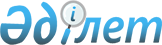 Мемлекеттік көрсетілетін қызметтер тізілімін бекіту туралы
					
			Күшін жойған
			
			
		
					Қазақстан Республикасы Үкіметінің 2013 жылғы 18 қыркүйектегі № 983 қаулысы. Күші жойылды - Қазақстан Республикасы Үкіметінің 2020 жылғы 3 сәуірдегі № 165 қаулысымен.
      Ескерту. Күші жойылды – ҚР Үкіметінің 03.04.2020 № 165 (алғашқы ресми жарияланғанынан кейін күнтізбелік он күн өткен соң қолданысқа енгізіледі) қаулысымен.
      "Мемлекеттік көрсетілетін қызметтер туралы" 2013 жылғы 15 сәуірдегі Қазақстан Республикасы Заңының 6-бабына сәйкес Қазақстан Республикасының Үкіметі ҚАУЛЫ ЕТЕДІ:
      1. Қоса беріліп отырған мемлекеттік көрсетілетін қызметтер тізілімі бекітілсін.
      2. Осы қаулыға қосымшаға сәйкес Қазақстан Республикасы Үкіметінің кейбір шешімдерінің күші жойылды деп танылсын.
      3. Осы қаулы алғашқы ресми жарияланған күнінен бастап қолданысқа енгізіледі. Мемлекеттік көрсетілетін қызметтер тізілімі
      Ескерту. Тізілім жаңа редакцияда - ҚР Үкіметінің 09.02.2015 № 45 (алғашқы ресми жарияланған күнінен бастап қолданысқа енгізіледі) қаулысымен; өзгерістер енгізілді - ҚР Үкіметінің 08.09.2015 № 756 (алғашқы ресми жарияланған күнінен бастап қолданысқа енгізіледі); 31.12.2015 № 1189 (қолданысқа енгізілу тәртібін 2-тармақтан қараңыз); 15.12.2016 № 816 (қолданысқа енгізілу тәртібін 2-тармақтан қараңыз); 07.04.2017 № 177 (алғашқы ресми жарияланған күнінен бастап қолданысқа енгізіледі); 07.06.2017 № 339 (алғашқы ресми жарияланған күнінен бастап қолданысқа енгізіледі); 12.10.2017 № 637 (қолданысқа енгізілу тәртібін 2-т. қараңыз ); 03.09.2018 № 548 (алғашқы ресми жарияланған күнінен бастап қолданысқа енгізіледі); 29.12.2018 № 913 (алғашқы ресми жарияланған күнінен бастап қолданысқа енгізіледі); 22.04.2019 № 217 (алғашқы ресми жарияланған күнінен бастап қолданысқа енгiзiледi); 30.09.2019 № 726 (қолданысқа енгізілу тәртібін 2-т.қараңыз) қаулыларымен.
      Ескертпе:
      Мемлекеттік көрсетілетін қызмет коды үш секциядан тұрады: 000 00 000.
      Бірінші позициядағы үш сан мемлекеттік қызмет көрсету саласын білдіреді.
      Екінші позициядағы екі сан мемлекеттік қызмет көрсетудің кіші саласын (өмірлік жағдайды) білдіреді.
      Үшінші позициядағы үш сан мемлекеттік көрсетілетін қызметтің кіші саласы ішіндегі реттік нөмірін білдіреді.
      Аббревиатуралардың толық жазылуы:
      БП         – Қазақстан Республикасы Бас прокуратурасы
      АШМ        – Қазақстан Республикасы Ауыл шаруашылығы министрлігі
      Әділетмині – Қазақстан Республикасы Әділет министрлігі
      БҒМ        – Қазақстан Республикасы Білім және ғылым министрлігі
      ДСМ        – Қазақстан Республикасының Денсаулық сақтау министрлігі
      Еңбекмині  – Қазақстан Республикасының Еңбек және халықты әлеуметтік қорғау министрлігі;
      АҚДМ – Қазақстан Республикасының Ақпарат және қоғамдық даму министрлігі
      ЦДИАӨМ – Қазақстан Республикасының Цифрлық даму, инновациялар және аэроғарыш өнеркәсібі министрлігі
      ИИДМ – Қазақстан Республикасының Индустрия және инфрақұрылымдық даму министрлігі
      Қаржымині  – Қазақстан Республикасы Қаржы министрлігі
      Қорғанысмині – Қазақстан Республикасы Қорғаныс министрлігі
      МСМ        – Қазақстан Республикасы Мәдениет және спорт министрлігі
      ҰЭМ        – Қазақстан Республикасы Ұлттық экономика министрлігі
      ЭМ         – Қазақстан Республикасы Энергетика министрлігі
      СІМ        – Қазақстан Республикасы Сыртқы істер министрлігі
      ІІМ        – Қазақстан Республикасы Ішкі істер министрлігі
      МҚІА – Қазақстан Республикасының Мемлекеттік қызмет істері агенттігі
      ҰБ         – Қазақстан Республикасының Ұлттық Банкі
      БП ҚСАЕК   – Қазақстан Республикасы Бас прокуратурасының Құқықтық   статистика және арнайы есепке алу жөніндегі комитеті
      ДСӘДМ МФҚБК – Қазақстан Республикасы Денсаулық сақтау және әлеуметтік даму министрлігінің Медициналық және фармацевтикалық қызметті бақылау комитеті
      ҰҚК        – Қазақстан Республикасы Ұлттық қауіпсіздік комитеті
      ЖССҚҚД     – Қазақстан Республикасы Жоғарғы Соты жанындағы Соттардың қызметін қамтамасыз ету департаменті (Қазақстан Республикасы Жоғарғы Сотының аппараты
      БЖЗҚ       – Бірыңғай жинақтаушы зейнетақы қоры
      ЖАО        – жергілікті атқарушы органдар
      Мемлекеттік корпорация – "Азаматтарға арналған үкімет" мемлекеттік корпорациясы" коммерциялық емес акционерлік қоғамы
      МБА        – Қазақстан Республикасының Президенті жанындағы Мемлекеттік басқару академиясы
      АҚ         – акционерлік қоғам
      РММ        – республикалық мемлекеттік мекеме
      РМК        – республикалық мемлекеттік кәсіпорын
      ШЖҚ РМК    – шаруашылық жүргізу құқығындағы республикалық мемлекеттік кәсіпорын
      РМҚК       - республикалық мемлекеттік қазыналық кәсіпорын
      КММ        – коммуналдық мемлекеттік мекеме
      БАҚ        – бұқаралық ақпарат құралдары
      ЭГТРМ – Қазақстан Республикасының Экология, геология және табиғи ресурстар министрлігі
      СИМ – Қазақстан Республикасының Сауда және интеграция министрлігі. Қазақстан Республикасы Үкіметінің күші жойылған кейбір шешімдерінің тізбесі
      1. "Жеке және заңды тұлғаларға көрсетілетін мемлекеттік қызметтердің тізілімін бекіту туралы" Қазақстан Республикасы Үкіметінің 2010 жылғы 20 шілдедегі № 745 қаулысы (Қазақстан Республикасының ПҮАЖ-ы, 2010 ж., № 44, 401-құжат).
      2. "Мемлекеттік қызметтер көрсету стандарттарын бекіту және Қазақстан Республикасы Үкіметінің 2010 жылғы 20 шілдедегі № 745 қаулысына толықтыру енгізу туралы" Қазақстан Республикасы Үкіметінің 2010 жылғы 7 қазандағы № 1036 қаулысының (Қазақстан Республикасының ПҮАЖ-ы, 2010 ж., № 54, 521-құжат) 2-тармағы.
      3. "Қазақстан Республикасы Үкіметінің 2009 жылғы 14 желтоқсандағы № 2105 және 2010 жылғы 20 шілдедегі № 745 қаулыларына өзгерістер енгізу туралы" Қазақстан Республикасы Үкіметінің 2011 жылғы 28 ақпандағы № 197 қаулысының (Қазақстан Республикасының ПҮАЖ-ы, 2011 ж., № 22, 276-құжат) 1-тармағының 2) тармақшасы.
      4. "Қазақстан Республикасы Үкіметінің 2010 жылғы 18 наурыздағы  № 215 және 2010 жылғы 20 шілдедегі № 745 қаулыларына өзгерістер енгізу туралы" Қазақстан Республикасы Үкіметінің 2011 жылғы 31 наурыздағы № 301 қаулысының (Қазақстан Республикасының ПҮАЖ-ы, 2011 ж., № 28, 336-құжат) 2-тармағы.
      5. "Дәрілік заттарды, медициналық мақсаттағы бұйымдар мен медициналық техниканы мемлекеттік тіркеу, қайта тіркеу және олардың тіркеу құжатына өзгерістер енгізу" мемлекеттік қызмет стандартын бекіту және Қазақстан Республикасы Үкіметінің 2010 жылғы 20 шілдедегі № 745 қаулысына толықтыру мен өзгерістер енгізу туралы" Қазақстан Республикасы Үкіметінің 2011 жылғы 4 сәуірдегі № 351 қаулысының (Қазақстан Республикасының ПҮАЖ-ы, 2011 ж., № 29, 361-құжат) 2-тармағы.
      6. "Орман және аңшылық шаруашылығы саласындағы мемлекеттік қызмет стандарттарын бекіту және Қазақстан Республикасы Үкіметінің 2010 жылғы 20 шілдедегі № 745 қаулысына өзгеріс енгізу туралы" Қазақстан Республикасы Үкіметінің 2011 жылғы 7 сәуірдегі № 403 қаулысының (Қазақстан Республикасының ПҮАЖ-ы, 2011 ж., № 33, 399-құжат) 2-тармағы.
      7. "Асыл тұқымды мал шаруашылығы және ветеринария саласындағы мемлекеттік қызметтер стандарттарын бекіту және Қазақстан Республикасы Үкіметінің 2010 жылғы 20 шілдедегі № 745 қаулысына өзгерістер мен толықтыру енгізу туралы" Қазақстан Республикасы Үкіметінің 2011 жылғы 29 сәуірдегі № 464 қаулысының (Қазақстан Республикасының ПҮАЖ-ы, 2011 ж., № 36, 430-құжат) 2-тармағы.
      8. "Фитосанитариялық қауіпсіздік және тұқым шаруашылығы саласындағы мемлекеттік қызмет стандарттарын бекіту және Қазақстан Республикасы Үкіметінің 2010 жылғы 20 шілдедегі № 745 қаулысына өзгерістер мен толықтыру енгізу туралы" Қазақстан Республикасы Үкіметінің 2011 жылғы 5 мамырдағы № 485 қаулысының (Қазақстан Республикасының ПҮАЖ-ы, 2011 ж., № 37, 451-құжат) 2-тармағы.
      9. "Балалар тамағы өнімдерін, тағамға тағамдық және биологиялық белсенді қоспаларды, генетикалық түрлендірілген объектілерді, бояғыштарды, дезинфекция, дезинсекция және дератизация құралдарын, сумен және тамақ өнімдерімен жанасатын материалдар мен бұйымдарды, адам денсаулығына зиянды әсер ететін химиялық заттарды, өнімдер мен заттардың жекелеген түрлерін мемлекеттік тіркеу және қайта тіркеу" мемлекеттік қызмет стандартын бекіту және Қазақстан Республикасы Үкіметінің 2010 жылғы 20 шілдедегі № 745 қаулысына өзгеріс пен толықтырулар енгізу туралы" Қазақстан Республикасы Үкіметінің 2011 жылғы 23 мамырдағы № 560 қаулысының (Қазақстан Республикасының ПҮАЖ-ы, 2011 ж., № 39, 488-құжат) 2-тармағы.
      10. "Қазақстан Республикасы Үкіметінің 2010 жылғы 20 шілдедегі  № 745 қаулысына өзгеріс енгізу туралы" Қазақстан Республикасы Үкіметінің 2011 жылғы 24 мамырдағы № 567 қаулысы (Қазақстан Республикасының ПҮАЖ-ы, 2011 ж., № 39, 493-құжат).
      11. "Зияткерлік меншік саласындағы мемлекеттік қызмет стандарттарын бекіту және Қазақстан Республикасы Үкіметінің 2010 жылғы 20 шілдедегі № 745 қаулысына өзгерістер енгізу туралы" Қазақстан Республикасы Үкіметінің 2011 жылғы 26 мамырдағы № 579 қаулысының (Қазақстан Республикасының ПҮАЖ-ы, 2011 ж., № 40, 501-құжат) 2-тармағы.
      12. "Қазақстан Республикасы Үкіметінің кейбір шешімдеріне өзгерістер мен толықтырулар енгізу туралы" Қазақстан Республикасы Үкіметінің 2011 жылғы 28 мамырдағы № 596 қаулысының (Қазақстан Республикасының ПҮАЖ-ы, 2011 ж., № 40, 508-құжат) 1-тармағының 3) тармақшасы.
      13. "Қазақстан Республикасы Үкіметінің кейбір шешімдеріне өзгерістер мен толықтырулар енгізу және "Қазақстан Республикасы Ішкі істер министрлігінің "Ақпараттық-өндірістік орталық" республикалық мемлекеттік кәсіпорнының кейбір мәселелері" туралы Қазақстан Республикасы Үкіметінің 2004 жылғы 14 желтоқсандағы № 1317 қаулысының күші жойылды деп тану туралы" Қазақстан Республикасы Үкіметінің 2011 жылғы 30 маусымдағы № 736 қаулысымен (Қазақстан Республикасының ПҮАЖ-ы, 2011 ж., № 44, 586-құжат) бекітілген Қазақстан Республикасы Үкіметінің кейбір шешімдеріне енгізілетін өзгерістер мен толықтырулардың 10-тармағы.
      14. "Қазақстан Республикасы Үкіметінің кейбір шешімдеріне өзгерістер енгізу туралы" Қазақстан Республикасы Үкіметінің 2011 жылғы  18 шілдедегі № 820 қаулысымен (Қазақстан Республикасының ПҮАЖ-ы, 2011 ж., № 47, 643-құжат) бекітілген Қазақстан Республикасы Үкіметінің кейбір шешімдеріне енгізілетін өзгерістердің 19-тармағы.
      15. "Қазақстан Республикасы Үкіметінің "Қазақстан Республикасы Үкіметінің 2007 жылғы 30 маусымдағы № 561 қаулысына өзгеріс пен толықтырулар енгізу туралы және мемлекеттік қызмет стандарттарын бекіту туралы" 2009 жылғы 30 желтоқсандағы № 2315 және "Жеке және заңды тұлғаларға көрсетілетін мемлекеттік қызметтердің тізілімін бекіту туралы" 2010 жылғы 20 шілдедегі № 745 қаулыларына өзгерістер мен толықтырулар енгізу туралы" Қазақстан Республикасы Үкіметінің 2011 жылғы 22 шілдедегі № 842 қаулысының (Қазақстан Республикасының ПҮАЖ-ы, 2011 ж., № 49, 658-құжат) 1-тармағының 2) тармақшасы.
      16. "Қазақстан Республикасы Дін істері агенттігінің мәселелері" туралы Қазақстан Республикасы Үкіметінің 2011 жылғы 1 тамыздағы № 888 қаулысымен (Қазақстан Республикасының ПҮАЖ-ы, 2011 ж., № 51, 690-құжат) бекітілген Қазақстан Республикасы Үкіметінің кейбір шешімдеріне енгізілетін өзгерістер мен толықтырулардың 6-тармағы.
      17. "Қазақстан Республикасының мемлекеттік басқару жүйесін одан әрі жетілдіру жөніндегі шаралар туралы" Қазақстан Республикасы Президентінің 2011 жылғы 10 тамыздағы № 136 Жарлығын іске асырудың кейбір мәселелері туралы" Қазақстан Республикасы Үкіметінің 2011 жылғы 23 қыркүйектегі № 1090 қаулысымен (Қазақстан Республикасының ПҮАЖ-ы, 2011 ж., № 54, 778-құжат) бекітілген Қазақстан Республикасы Үкіметінің кейбір шешімдеріне енгізілетін өзгерістер мен толықтырулардың 9) тармақшасы.
      18. "Оңалтушы және (немесе) конкурстық басқарушылардың және (немесе) сырттай байқау әкімшісінің қызметін жүзеге асыруға құқығы бар тұлғаларды тіркеу және оларды тіркеуден алу" мемлекеттік қызмет стандартын бекіту және "Жеке және заңды тұлғаларға көрсетілетін мемлекеттік қызметтердің тізілімін бекіту туралы" Қазақстан Республикасы Үкіметінің 2010 жылғы 20 шілдедегі № 745 қаулысына (Қазақстан Республикасының ПҮАЖ-ы, 2012 ж. № 7, 138-құжат) толықтыру енгізу туралы" Қазақстан Республикасы Үкіметінің 2011 жылғы 8 желтоқсандағы № 1498 қаулысының 2-тармағы.
      19. "Мәдениет саласындағы мемлекеттік қызмет стандарттарын бекіту және "Жеке және заңды тұлғаларға көрсетілетін мемлекеттік қызметтердің тізілімін бекіту туралы" Қазақстан Республикасы Үкіметінің 2010 жылғы  20 шілдедегі № 745 қаулысына толықтырулар енгізу туралы" Қазақстан Республикасы Үкіметінің 2012 жылғы 17 қаңтардағы № 83 қаулысының  (Қазақстан Республикасының ПҮАЖ-ы, 2012 ж., № 24, 343-құжат) 2-тармағы.
      20. "Миссионерлік қызметті жүзеге асыратын тұлғаларды тіркеуді және қайта тіркеуді жүргізу" мемлекеттік қызмет стандартын бекіту және "Жеке және заңды тұлғаларға көрсетілетін мемлекеттік қызметтердің тізілімін бекіту туралы" Қазақстан Республикасы Үкіметінің 2010 жылғы 20 шілдедегі № 745 қаулысына өзгеріс енгізу туралы" Қазақстан Республикасы Үкіметінің 2012 жылғы 7 ақпандағы № 211 қаулысының (Қазақстан Республикасының ПҮАЖ-ы, 2012 ж., № 33, 426-құжат) 2-тармағы.
      21. "Қазақстан Республикасы Үкіметінің "Тұрғылықты жерінен мекенжай анықтамаларын беру" мемлекеттік қызмет стандартын бекіту туралы" 2009 жылғы 26 қазандағы № 1669 және "Жеке және заңды тұлғаларға көрсетілетін мемлекеттік қызметтердің тізілімін бекіту туралы" 2010 жылғы 20 шілдедегі № 745 қаулыларына өзгерістер енгізу туралы" Қазақстан Республикасы Үкіметінің 2012 жылғы 17 ақпандағы № 231 қаулысының (Қазақстан Республикасының ПҮАЖ-ы, 2012 ж., № 34, 433-құжат) 1-тармағының 2) тармақшасы.
      22. "Жеке және заңды тұлғаларға көрсетілетін мемлекеттік қызметтердің тізілімін бекіту туралы" Қазақстан Республикасы Үкіметінің 2010 жылғы 20 шілдедегі № 745 қаулысына өзгерістер енгізу туралы" Қазақстан Республикасы Үкіметінің 2012 жылғы 29 ақпандағы № 273 қаулысы (Қазақстан Республикасының ПҮАЖ-ы, 2012 ж., № 34, 455-құжат).
      23. "Қазақстан Республикасы Экономикалық даму және сауда министрлігі көрсететін мемлекеттік қызметтер стандарттарын бекіту туралы" Қазақстан Республикасы Үкіметінің 2012 жылғы 28 маусымдағы № 865 қаулысының (Қазақстан Республикасының ПҮАЖ-ы, 2012 ж., № 60, 825-құжат) 2-тармағы.
      24. "Қазақстан Республикасы Үкіметінің кейбір шешімдеріне өзгерістер енгізу туралы" Қазақстан Республикасының 2012 жылғы 28 маусымдағы № 869 қаулысымен (Қазақстан Республикасының ПҮАЖ-ы, 2012 ж., № 61, 830-құжат) бекітілген Қазақстан Республикасы Үкіметінің кейбір шешімдеріне енгізілетін өзгерістердің 2-тармағы.
      25. "Қазақстан Республикасы Үкiметiнiң кейбiр шешiмдерiне өзгерiстер мен толықтыру енгiзу туралы" Қазақстан Республикасы Үкіметінің 2012 жылғы 3 тамыздағы № 1021 қаулысымен (Қазақстан Республикасының ПҮАЖ-ы, 2012 ж., № 65, 918-құжат) бекітілген Қазақстан Республикасы Үкiметiнiң кейбiр шешiмдерiне енгiзiлетiн өзгерiстер мен толықтырулардың 2-тармағы.
      26. "Қазақстан Республикасы Үкіметінің кейбір шешімдеріне өзгерістер мен толықтырулар енгізу туралы" Қазақстан Республикасы Үкіметінің 2012 жылғы 17 тамыздағы № 1059 қаулысымен (Қазақстан Республикасының ПҮАЖ-ы, 2012 ж., № 66, 944-құжат) бекітілген Қазақстан Республикасы Үкіметінің кейбір шешімдеріне енгізілетін өзгерістер мен толықтырулардың 1-тармағы.
      27. "Жеке және заңды тұлғаларға көрсетілетін мемлекеттік қызметтердің тізілімін бекіту туралы" Қазақстан Республикасы Үкіметінің 2010 жылғы 20 шілдедегі № 745 қаулысына өзгерістер мен толықтырулар енгізу туралы" Қазақстан Республикасы Үкіметінің 2012 жылғы 22 тамыздағы № 1072 қаулысы (Қазақстан Республикасының ПҮАЖ-ы, 2012 ж., № 67, 953-құжат).
      28. "Ауыл шаруашылығы саласында мемлекеттік қызметтер стандарттарын бекіту туралы және "Жеке және заңды тұлғаларға көрсетілетін мемлекеттік қызметтердің тізілімін бекіту туралы" Қазақстан Республикасы Үкіметінің 2010 жылғы 20 шілдедегі № 745 қаулысына өзгерістер енгізу туралы" Қазақстан Республикасы Үкіметінің 2012 жылғы 31 тамыздағы № 1108 қаулысының (Қазақстан Республикасының ПҮАЖ-ы, 2012 ж., № 67, 973-құжат) 2-тармағы.
      29. "Қазақстан Республикасы Білім және ғылым министрлігінің "Ұлттық аккредиттеу орталығы" республикалық мемлекеттік қазыналық кәсіпорнын қайта ұйымдастыру туралы" Қазақстан Республикасы Үкіметінің 2012 жылғы 31 тамыздағы № 1110 қаулысымен (Қазақстан Республикасының ПҮАЖ-ы, 2012 ж., № 67, 975-құжат) бекітілген Қазақстан Республикасы Үкіметінің кейбір шешімдеріне енгізілетін өзгерістер мен толықтырулардың 4-тармағы.
      30. "Қазақстан Республикасы Білім және ғылым министрлігі, жергілікті атқарушы органдар көрсететін білім және ғылым саласындағы мемлекеттік қызмет стандарттарын бекіту туралы" Қазақстан Республикасы Үкіметінің 2012 жылғы 31 тамыздағы № 1119 қаулысының (Қазақстан Республикасының ПҮАЖ-ы, 2012 ж., № 68, 984-құжат) 2-тармағы.
      31. "Қазақстан Республикасы Мұнай және газ министрлігі көрсететін мемлекеттік қызмет стандарттарын бекіту және "Жеке және заңды тұлғаларға көрсетілетін мемлекеттік қызметтердің тізілімін бекіту туралы" Қазақстан Республикасы Үкіметінің 2010 жылғы 20 шілдедегі № 745 қаулысына өзгерістер енгізу туралы" Қазақстан Республикасы Үкіметінің 2012 жылғы 31 тамыздағы № 1127 қаулысының (Қазақстан Республикасының ПҮАЖ-ы, 2012 ж., № 68, 989-құжат) 2-тармағы.
      32. "Өнеркәсіп және экспорттық бақылау саласындағы мемлекеттік қызмет көрсету стандарттарын бекіту және Қазақстан Республикасы Үкiметiнiң кейбiр шешiмдерiне өзгерістер енгізу туралы" Қазақстан Республикасы Үкіметінің 2012 жылғы 31 тамыздағы № 1130 қаулысының (Қазақстан Республикасының ПҮАЖ-ы, 2012 ж., № 68, 992-құжат) 2-тармағының 2) тармақшасы.
      33. "Қазақстан Республикасы Көлiк және коммуникация министрлiгiнiң көліктік бақылау саласындағы мемлекеттiк қызмет стандарттарын бекiту және Қазақстан Республикасы Үкіметінің кейбір шешімдеріне өзгерістер мен толықтырулар енгізу туралы" Қазақстан Республикасы Үкіметінің 2012 жылғы 5 қыркүйектегі № 1153 қаулысымен (Қазақстан Республикасының ПҮАЖ-ы, 2012 ж., № 70, 1007-құжат) бекітілген Қазақстан Республикасы Үкіметінің кейбір шешімдеріне енгізілетін өзгерістер мен толықтырулардың 2-тармағы.
      34. "Мемлекеттік қызметтер стандарттарын бекіту туралы" Қазақстан Республикасы Үкіметінің 2009 жылғы 15 желтоқсандағы № 2121 және "Жеке және заңды тұлғаларға көрсетілетін мемлекеттік қызметтердің тізілімін бекіту туралы" Қазақстан Республикасы Үкіметінің 2010 жылғы 20 шілдедегі № 745 қаулыларына өзгерістер мен толықтырулар енгізу туралы" Қазақстан Республикасы Үкіметінің 2012 жылғы 6 қыркүйектегі № 1160 қаулысының (Қазақстан Республикасының ПҮАЖ-ы, 2012 ж., № 70, 1009-құжат) 1-тармағының 2) тармақшасы.
      35. "Азаматтық авиация саласындағы мемлекеттік қызмет стандарттарын бекіту және "Жеке және заңды тұлғаларға көрсетілетін мемлекеттік қызметтердің тізілімін бекіту туралы" Қазақстан Республикасы Үкіметінің 2010 жылғы 20 шілдедегі № 745 қаулысына өзгерістер енгізу туралы" Қазақстан Республикасы Үкіметінің 2012 жылғы 13 қыркүйектегі № 1195 қаулысының (Қазақстан Республикасының ПҮАЖ-ы, 2012 ж., № 71, 1027-құжат) 2-тармағы.
      36. "Ақпараттық технологиялар саласындағы мемлекеттік қызмет стандарттарын бекіту және Қазақстан Республикасы Үкіметінің "Жеке және заңды тұлғаларға көрсетілетін мемлекеттік қызметтердің тізілімін бекіту туралы" 2010 жылғы 20 шілдедегі № 745 және "Мемлекеттік ақпараттық жүйелерді және мемлекеттік ақпараттық жүйелермен интеграцияланатын мемлекеттік емес ақпараттық жүйелерді олардың ақпараттық қауіпсіздік талаптарына және Қазақстан Республикасының аумағында қабылданған стандарттарға сәйкестігіне аттестаттау жүргізу ережесін бекіту туралы"  2009 жылғы 30 желтоқсандағы № 2280 қаулыларына өзгерістер енгізу туралы" Қазақстан Республикасы Үкіметінің 2012 жылғы 25 қыркүйектегі № 1241 қаулысының (Қазақстан Республикасының ПҮАЖ-ы, 2012 ж., № 71, 1047-құжат) 2-тармағының 1) тармақшасы.
      37. "Қазақстан Республикасында босқын мәртебесін беру және ұзарту" мемлекеттік қызмет стандартын бекіту және "Жеке және заңды тұлғаларға көрсетілетін мемлекеттік қызметтердің тізілімін бекіту туралы" Қазақстан Республикасы Үкіметінің 2010 жылғы 20 шілдедегі № 745 қаулысына өзгеріс енгізу туралы" Қазақстан Республикасы Үкіметінің 2012 жылғы 8 қазандағы № 1265 қаулысының (Қазақстан Республикасының ПҮАЖ-ы, 2012 ж., № 72-73, 1058-құжат) 2-тармағы.
      38. "Шекаралық аймаққа келуге және онда болуға рұқсаттаманы беру" мемлекеттік қызмет стандартын бекіту және "Жеке және заңды тұлғаларға көрсетілетін мемлекеттік қызметтердің тізілімін бекіту туралы" Қазақстан Республикасы Үкіметінің 2010 жылғы 20 шілдедегі № 745 қаулысына өзгеріс енгізу туралы" Қазақстан Республикасы Үкіметінің 2012 жылғы 8 қазандағы № 1266 қаулысының (Қазақстан Республикасының ПҮАЖ-ы, 2012 ж., № 72-73, 1059-құжат) 2-тармағы.
      39. "Қазақстан Республикасы Көлік және коммуникация министрлігі мен жергілікті атқарушы органдардың автомобиль жолдары саласындағы мемлекеттік қызмет стандарттарын бекіту және Қазақстан Республикасы Үкіметінің "Жол шаруашылығын құқықтық қамтамасыз етуді жетілдіру туралы" 1998 жылғы 5 қыркүйектегі № 845 және "Жеке және заңды тұлғаларға көрсетілетін мемлекеттік қызметтердің тізілімін бекіту туралы" 2010 жылғы 20 шілдедегі № 745 қаулыларына өзгерістер мен толықтырулар енгізу туралы" Қазақстан Республикасы Үкіметінің 2012 жылғы 16 қазандағы № 1315 қаулысының (Қазақстан Республикасының ПҮАЖ-ы, 2012 ж., № 74, 1089-құжат) 2-тармағының 2) тармақшасы.
      40. "Жер қатынастары, геодезия және картография саласында Қазақстан Республикасының Жер ресурстарын басқару агенттігі мен жергілікті атқарушы органдар көрсететін мемлекеттік қызметтердің стандарттарын бекіту және "Жеке және заңды тұлғаларға көрсетілетін мемлекеттік қызметтердің тізілімін бекіту туралы" Қазақстан Республикасы Үкіметінің 2010 жылғы 20 шілдедегі № 745 қаулысына өзгерістер енгізу туралы" Қазақстан Республикасы Үкіметінің 2012 жылғы 1 қарашадағы № 1392 қаулысының (Қазақстан Республикасының ПҮАЖ-ы, 2012 ж., № 77-78, 1136-құжат) 2-тармағы.
      41. "Денсаулық сақтау саласы кадрларының даярлаудан, біліктілікті жоғарылатудан және қайта даярлаудан өткені туралы құжаттар беру" мемлекеттік қызмет көрсету стандартын бекіту және "Жеке және заңды тұлғаларға көрсетілетін мемлекеттік қызметтердің тізілімін бекіту туралы" Қазақстан Республикасы Үкіметінің 2010 жылғы 20 шілдедегі № 745 қаулысына өзгеріс енгізу туралы" Қазақстан Республикасы Үкіметінің 2012 жылғы 11 желтоқсандағы № 1575 қаулысының (Қазақстан Республикасының ПҮАЖ-ы, 2013 ж., № 3, 54-құжат) 2-тармағы.
      42. "Қазақстан Республикасы Үкіметінің "Қазақстан Республикасы Қорғаныс министрлігінің мемлекеттік қызметтер стандарттарын бекіту туралы" 2009 жылғы 29 желтоқсандағы № 2223 және "Жеке және заңды тұлғаларға көрсетілетін мемлекеттік қызметтердің тізілімін бекіту туралы" 2010 жылғы 20 шілдедегі № 745 қаулыларына өзгерістер мен толықтырулар енгізу туралы" Қазақстан Республикасы Үкіметінің 2012 жылғы 29 желтоқсандағы № 1741 қаулысының (Қазақстан Республикасының ПҮАЖ-ы, 2013 ж., № 6, 141-құжат) 1-тармағының 2) тармақшасы.
      43. "Қазақстан Республикасы Үкіметінің кейбір шешімдеріне өзгерістер мен толықтырулар енгізу туралы" Қазақстан Республикасы Үкіметінің 2012 жылғы 29 желтоқсандағы № 1755 қаулысымен бекітілген Қазақстан Республикасы Үкіметінің кейбір шешімдеріне енгізілетін өзгерістер мен толықтырулардың (Қазақстан Республикасының ПҮАЖ-ы, 2013 ж., № 7, 149-құжат) 2-тармағы.
      44. "Қазақстан Республикасы Үкіметінің кейбір шешімдеріне өзгерістер мен толықтырулар енгізу туралы" Қазақстан Республикасы Үкіметінің 2012 жылғы 29 желтоқсандағы № 1788 қаулысымен бекітілген Қазақстан Республикасы Үкіметінің кейбір шешімдеріне енгізілетін өзгерістер мен толықтырулардың (Қазақстан Республикасының ПҮАЖ-ы, 2013 ж., № 8, 173-құжат) 3-тармағы.
      45. "Қазақстан Республикасы Үкіметінің "Жеке және заңды тұлғаларға көрсетілетін мемлекеттік қызметтердің тізілімін бекіту туралы" 2010 жылғы 20 шілдедегі № 745 және "Күзет қызметімен айналысу құқығына лицензия беру, қайта ресімдеу, лицензияның телнұсқасын беру" мемлекеттік қызмет стандартын бекіту туралы" 2012 жылғы 8 маусымдағы № 764 қаулыларына өзгерістер енгізу туралы" Қазақстан Республикасы Үкіметінің 2012 жылғы  29 желтоқсандағы № 1790 қаулысының (Қазақстан Республикасының ПҮАЖ-ы, 2013 ж., № 8, 175-құжат) 1-тармағының 1) тармақшасы.
      46. "Қазақстан Республикасы Үкіметінің "Жеке және заңды тұлғаларға көрсетілетін мемлекеттік қызметтердің тізілімін бекіту туралы" 2010 жылғы 20 шілдедегі № 745 және "Қазақстан Республикасы Экономикалық даму және сауда министрлігі көрсететін мемлекеттік қызметтер стандарттарын бекіту туралы" 2012 жылғы 28 маусымдағы № 865 қаулыларына өзгерістер енгізу туралы" Қазақстан Республикасы Үкіметінің 2012 жылғы 29 желтоқсандағы № 1815 қаулысының (Қазақстан Республикасының ПҮАЖ-ы, 2013 ж., № 10, 195-құжат) 1-тармағының 1) тармақшасы.
      47. "Қазақстан Республикасы Сыртқы істер министрлігінің мемлекеттік қызметтер стандарттарын бекіту және "Жеке және заңды тұлғаларға көрсетілетін мемлекеттік қызметтердің тізілімін бекіту туралы" Қазақстан Республикасы Үкіметінің 2010 жылғы 20 шілдедегі № 745 қаулысына өзгерістер енгізу туралы" Қазақстан Республикасы Үкіметінің 2013 жылғы 11 қаңтардағы № 6 қаулысының (Қазақстан Республикасының ПҮАЖ-ы, 2013 ж., № 11, 201-құжат) 2-тармағы.
      48. "Қазақстан Республикасы Үкіметінің "Аудиторлық қызметті жүзеге асыруға лицензия беру, қайта ресiмдеу, лицензияның телнұсқаларын беру" мемлекеттік қызмет стандартын бекіту туралы" 2012 жылғы 21 маусымдағы № 813 және "Жеке және заңды тұлғаларға көрсетiлетiн мемлекеттiк қызметтердiң тiзiлiмiн бекiту туралы" 2010 жылғы 20 шiлдедегi № 745 қаулыларына өзгерістер енгізу туралы" Қазақстан Республикасы Үкіметінің 2013 жылғы 24 қаңтардағы № 29 қаулысының (Қазақстан Республикасының ПҮАЖ-ы, 2013 ж., № 12, 214-құжат) 1-тармағының 2) тармақшасы.
      49. "Мемлекеттік техникалық қызметтің кейбір мәселелерi туралы" Қазақстан Республикасы Үкіметінің 2013 жылғы 28 қаңтардағы № 49 Қаулысымен бекітілген Қазақстан Республикасы Үкіметінің кейбір шешімдеріне енгізілетін өзгерістердің (Қазақстан Республикасының ПҮАЖ-ы, 2013 ж., № 12, 226-құжат) 7-тармағы.
      50. "Жеке және заңды тұлғаларға көрсетiлетiн мемлекеттiк қызметтердiң тiзiлiмiн бекiту туралы" Қазақстан Республикасы Үкiметiнiң 2010 жылғы 20 шiлдедегi № 745 және "Оңалтушы және (немесе) конкурстық басқарушылардың және (немесе) сырттай байқау әкiмшiсiнiң қызметiн жүзеге асыруға құқығы бар тұлғаларды тiркеу және оларды тiркеуден алу" мемлекеттiк қызмет стандартын бекiту" және "Жеке және заңды тұлғаларға көрсетiлетiн мемлекеттiк қызметтердiң тiзiлiмiн бекiту туралы" Қазақстан Республикасы Үкiметiнiң 2010 жылғы 20 шiлдедегi № 745 қаулысына толықтыру енгiзу туралы" Қазақстан Республикасы Үкiметiнiң 2011 жылғы 8 желтоқсандағы № 1498 қаулыларына өзгерістер енгізу туралы" Қазақстан Республикасы Үкіметінің 2013 жылғы 31 қаңтардағы № 67 қаулысының (Қазақстан Республикасының ПҮАЖ-ы, 2013 ж., № 13, 239-құжат) 1-тармағының 1) тармақшасы.
      51. "Қазақстан Республикасы Үкіметінің "Жеке және заңды тұлғаларға көрсетілетін мемлекеттік қызметтердің тізілімін бекіту туралы" 2010 жылғы 20 шілдедегі № 745 және "Дәрілік заттарды, медициналық мақсаттағы бұйымдар мен медициналық техниканы мемлекеттік тіркеу, қайта тіркеу және олардың тіркеу құжатына өзгерістер енгізу" мемлекеттік қызмет стандартын бекіту және Қазақстан Республикасы Үкіметінің 2010 жылғы 20 шілдедегі № 745 қаулысына толықтыру мен өзгерістер енгізу туралы" 2011 жылғы 4 сәуірдегі № 351 қаулыларына өзгерістер енгізу туралы" Қазақстан Республикасы Үкіметінің 2013 жылғы 12 ақпандағы № 120 қаулысының (Қазақстан Республикасының ПҮАЖ-ы, 2013 ж., № 15, 267-құжат) 1-тармағының 1) тармақшасы.
      52. "Ауыл шаруашылығын қолдауға арналған кредиттер (лизинг) бойынша сыйақы ставкасын өтеу бойынша субсидиялау қағидаларын бекіту және Қазақстан Республикасы Үкіметінің кейбір шешімдеріне өзгерістер енгізу туралы" Қазақстан Республикасының Үкіметінің 2013 жылғы 13 ақпандағы № 129 қаулысының (Қазақстан Республикасының ПҮАЖ-ы, 2013 ж., № 16, 275-құжат) 2-тармағының 1) тармақшасы.
      53. "Қазақстан Республикасы Үкіметінің "Жеке және заңды тұлғаларға көрсетілетін мемлекеттік қызметтердің тізілімін бекіту туралы" 2010 жылғы 20 шілдедегі № 745 және "Фармацевтикалық қызмет саласындағы мемлекеттік қызметтер стандарттарын бекіту туралы" 2012 жылғы 8 қазандағы № 1262 қаулыларына өзгерістер енгізу туралы" Қазақстан Республикасы Үкіметінің 2013 жылғы 20 ақпандағы № 156 қаулысының (Қазақстан Республикасының ПҮАЖ-ы, 2013 ж., № 16, 291-құжат) 1-тармағының 1) тармақшасы.
      54. "Қазақстан Республикасы Үкіметінің "Жеке және заңды тұлғаларға көрсетілетін мемлекеттік қызметтердің тізілімін бекіту туралы" 2010 жылғы 20 шілдедегі № 745 және "Балалар тамағы өнімдерін, тағамға тағамдық және биологиялық белсенді қоспаларды, генетикалық түрлендірілген объектілерді, бояғыштарды, дезинфекция, дезинсекция және дератизация құралдарын, сумен және тамақ өнімдерімен жанасатын материалдар мен бұйымдарды, адам денсаулығына зиянды әсер ететін химиялық заттарды, өнімдер мен заттардың жекелеген түрлерін мемлекеттік тіркеу және қайта тіркеу" мемлекеттік қызмет стандартын бекіту және Қазақстан Республикасы Үкіметінің 2010 жылғы 20 шілдедегі № 745 қаулысына өзгеріс пен толықтырулар енгізу туралы" 2011 жылғы 23 мамырдағы № 560 қаулыларына өзгерістер енгізу туралы" Қазақстан Республикасы Үкіметінің 2013 жылғы 20 ақпандағы № 157 қаулысының (Қазақстан Республикасының ПҮАЖ-ы, 2013 ж., № 16, 292-құжат) 1-тармағының 1) тармақшасы.
      55. "Қазақстан Республикасы Үкіметінің "Жеке және заңды тұлғаларға көрсетілетін мемлекеттік қызметтердің тізілімін бекіту туралы" 2010 жылғы 20 шілдедегі № 745 және "Медициналық қызмет саласындағы мемлекеттік қызмет стандарттарын бекіту туралы" 2012 жылғы 10 қыркүйектегі № 1173 қаулыларына өзгерістер енгізу туралы" Қазақстан Республикасы Үкіметінің 2013 жылғы 20 ақпандағы № 158 қаулысының (Қазақстан Республикасының ПҮАЖ-ы, 2013 ж., № 16, 293-құжат) 1-тармағының 1) тармақшасы.
      56. "Ауыл шаруашылығы өнімдері өндірісін және нарығын басқару жүйелерін субсидиялау қағидаларын бекіту және Қазақстан Республикасы Үкіметінің кейбір шешімдеріне өзгерістер енгізу туралы" Қазақстан Республикасы Үкіметінің 2013 жылғы 28 ақпандағы № 202 қаулысының (Қазақстан Республикасының ПҮАЖ-ы, 2013 ж., № 18, 315-құжат) 2-тармағының 1) тармақшасы.
      57. "Қазақстан Республикасы Үкіметінің "Жеке және заңды тұлғаларға көрсетілетін мемлекеттік қызметтердің тізілімін бекіту туралы" 2010 жылғы 20 шілдедегі № 745 және "Халықтың санитариялық-эпидемиологиялық салауаттылығы саласындағы мемлекеттік қызмет стандарттарын бекіту туралы" 2012 жылғы 8 қазандағы № 1271 қаулыларына өзгерістер енгізу туралы" Қазақстан Республикасы Үкіметінің 2013 жылғы 6 наурыздағы № 222 қаулысының (Қазақстан Республикасының ПҮАЖ-ы, 2013 ж., № 19, 329-құжат) 1-тармағының 1) тармақшасы.
      58. "Жеке және заңды тұлғаларға көрсетілетін мемлекеттік қызметтердің тізілімін бекіту туралы" Қазақстан Республикасы Үкіметінің 2010 жылғы 20 шілдедегі № 745 қаулысына толықтырулар енгізу туралы" Қазақстан Республикасы Үкіметінің 2013 жылғы 27 наурыздағы № 283 қаулысы (Қазақстан Республикасының ПҮАЖ-ы, 2013 ж., № 22, 362-құжат).
      59. "Қазақстан Республикасы Үкіметінің кейбір шешімдеріне өзгерістер енгізу туралы" Қазақстан Республикасы Үкіметінің 2013 жылғы 29 наурыздағы № 309 қаулысымен бекітілген Қазақстан Республикасы Үкіметінің кейбір шешімдеріне енгізілетін өзгерістердің (Қазақстан Республикасының ПҮАЖ-ы, 2013 ж., № 23, 378-құжат) 1-тармағы.
      60. "Діни қызмет саласындағы мемлекеттік қызметтер көрсету стандарттарын бекіту және "Жеке және заңды тұлғаларға көрсетілетін мемлекеттік қызметтердің тізілімін бекіту туралы" Қазақстан Республикасы Үкіметінің 2010 жылғы 20 шілдедегі № 745 қаулысына толықтырулар енгізу туралы" Қазақстан Республикасы Үкіметінің 2013 жылғы 2 сәуірдегі № 320 қаулысының (Қазақстан Республикасының ПҮАЖ-ы, 2013 ж., № 24, 385-құжат) 2-тармағы.
      61. "Қазақстан Республикасы Үкіметінің кейбір шешімдеріне өзгерістер мен толықтырулар енгізу туралы" Қазақстан Республикасы Үкіметінің 2013 жылғы 15 сәуірдегі № 348 қаулысымен бекітілген Қазақстан Республикасы Үкіметінің кейбір шешімдеріне енгізілетін өзгерістер мен толықтырулардың (Қазақстан Республикасының ПҮАЖ-ы, 2013 ж., № 25, 398-құжат) 1-тармағы.
      62. "Қазақстан Республикасы Үкіметінің "Жеке және заңды тұлғаларға көрсетілетін мемлекеттік қызметтердің тізілімін бекіту туралы" 2010 жылғы 20 шілдедегі № 745 және "Қазақстан Республикасы Төтенше жағдайлар министрлігі көрсететін мемлекеттік қызметтердің стандарттарын бекіту туралы" 2012 жылғы 22 тамыздағы № 1068 қаулыларына өзгерістер енгізу туралы" Қазақстан Республикасы Үкіметінің 2013 жылғы 19 сәуірдегі № 378 қаулысының (Қазақстан Республикасының ПҮАЖ-ы, 2013 ж., № 26, 416-құжат) 1-тармағының 1) тармақшасы.
      63. "Қазақстан Республикасы Үкіметінің "Мемлекеттік қызметтер стандарттарын бекіту туралы" 2009 жылғы 15 желтоқсандағы № 2121 және "Жеке және заңды тұлғаларына көрсетілетін мемлекеттік қызметтердің тізілімін бекіту туралы" 2010 жылғы 20 шілдедегі № 745 қаулыларына өзгерістер енгізу туралы" Қазақстан Республикасы Үкіметінің 2013 жылғы 23 сәуірдегі № 388 қаулысының (Қазақстан Республикасының ПҮАЖ-ы, 2013 ж., № 27, 422-құжат) 1-тармағының 2) тармақшасы.
      64. "Мемлекеттік мүлікті есепке алу мәселелері бойынша Қазақстан Республикасы Үкіметінің кейбір шешімдеріне өзгерістер мен толықтырулар енгізу және кейбір шешімдерінің күші жойылды деп тану туралы" Қазақстан Республикасы Үкіметінің 2013 жылғы 24 сәуірдегі № 391 қаулысымен бекітілген Қазақстан Республикасы Үкіметінің кейбір шешімдеріне енгізілетін өзгерістер мен толықтырулардың (Қазақстан Республикасының ПҮАЖ-ы, 2013 ж., № 28, 425-құжат) 1-тармағы.
      65. "Қазақстан Республикасы Үкіметінің кейбір шешімдеріне өзгерістер енгізу туралы" Қазақстан Республикасы Үкіметінің 2013 жылғы  30 сәуірдегі № 434 қаулысымен бекітілген Қазақстан Республикасы Үкіметінің кейбір шешімдеріне енгізілетін өзгерістердің (Қазақстан Республикасының ПҮАЖ-ы, 2013 ж., № 29, 452-құжат) 3-тармағы.
      66. "Қазақстан Республикасы Үкіметінің "Қазақстан Республикасы Қорғаныс министрлігінің мемлекеттік қызметтер стандарттарын бекіту туралы" 2009 жылғы 29 желтоқсандағы № 2223 және "Жеке және заңды тұлғаларға көрсетілетін мемлекеттік қызметтердің тізілімін бекіту туралы" 2010 жылғы 20 шілдедегі № 745 қаулыларына өзгерістер енгізу туралы" Қазақстан Республикасы Үкіметінің 2013 жылғы 8 мамырдағы № 473 қаулысының 1-тармағының 2) тармақшасы.
      67. "Қазақстан Республикасы Үкіметінің кейбір шешімдеріне өзгерістер енгізу туралы" Қазақстан Республикасы Үкіметінің 2013 жылғы 15 мамырдағы № 487 қаулысымен бекітілген Қазақстан Республикасы Үкіметінің кейбір шешімдеріне енгізілетін өзгерістердің 4-тармағы.
      68. "Қазақстан Республикасы Үкіметінің кейбір шешімдеріне өзгерістер енгізу туралы" Қазақстан Республикасы Үкіметінің 2013 жылғы 21 мамырдағы № 507 қаулысымен бекітілген Қазақстан Республикасы Үкіметінің кейбір шешімдеріне енгізілетін өзгерістердің 4-тармағы.
      69. "Қазақстан Республикасы Үкіметінің кейбір шешімдеріне өзгерістер мен толықтырулар енгізу туралы" Қазақстан Республикасы Үкіметінің 2013 жылғы 21 мамырдағы № 508 қаулысымен бекітілген Қазақстан Республикасы Үкіметінің кейбір шешімдеріне енгізілетін өзгерістер мен толықтырулардың 2-тармағы.
      70. "Жеке және заңды тұлғаларға көрсетілетін мемлекеттік қызметтердің тізілімін бекіту туралы" Қазақстан Республикасы Үкіметінің 2010 жылғы 20 шілдедегі № 745 қаулысына өзгерістер мен толықтырулар енгізу туралы" Қазақстан Республикасы Үкіметінің 2013 жылғы 24 мамырдағы № 513 қаулысы.
      71. "Қазақстан Республикасы Үкіметінің кейбір шешімдеріне өзгерістер мен толықтырулар енгізу туралы" Қазақстан Республикасы Үкіметінің 2013 жылғы 29 мамырдағы № 533 қаулысымен бекітілген Қазақстан Республикасы Үкіметінің кейбір шешімдеріне енгізілетін өзгерістер мен толықтырулардың 1-тармағы.
      72. "Қазақстан Республикасы Үкіметінің кейбір шешімдеріне өзгерістер енгізу туралы" Қазақстан Республикасы Үкіметінің 2013 жылғы 6 маусымдағы № 580 қаулысымен бекітілген Қазақстан Республикасы Үкіметінің кейбір шешімдеріне енгізілетін өзгерістердің 2-тармағы.
      73. "Қазақстан Республикасы Үкіметінің "Жеке және заңды тұлғаларға көрсетілетін мемлекеттік қызметтердің тізілімін бекіту туралы" 2010 жылғы 20 шілдедегі № 745 және "Қазақстан Республикасы Индустрия және жаңа технологиялар министрлігі техникалық реттеу және метрология саласында көрсететін мемлекеттік қызмет стандарттарын бекіту туралы" 2012 жылғы 31 тамыздағы № 1129 қаулыларына өзгерістер енгізу туралы" Қазақстан Республикасы Үкіметінің 2013 жылғы 7 маусымдағы № 587 қаулысының 1-тармағының 1) тармақшасы.
      74. "Қазақстан Республикасы Үкіметінің кейбір шешімдеріне өзгерістер мен толықтырулар енгізу туралы" Қазақстан Республикасы Үкіметінің 2013 жылғы 10 маусымдағы № 591 қаулысының 3-тармағы.
      75. "Қазақстан Республикасы Үкіметінің "Мемлекеттік қызметтер стандарттарын бекіту туралы" 2009 жылғы 15 желтоқсандағы № 2121 және "Жеке және заңды тұлғаларға көрсетілетін мемлекеттік қызметтердің тізілімін бекіту туралы" 2010 жылғы 20 шілдедегі № 745 қаулыларына өзгерістер енгізу туралы" Қазақстан Республикасы Үкіметінің 2013 жылғы 24 маусымдағы № 647 қаулысының 1-тармағының 2) тармақшасы.
      76. "Қазақстан Республикасы Үкіметінің "Жеке және заңды тұлғаларға көрсетілетін мемлекеттік қызметтердің тізілімін бекіту туралы" 2010 жылғы 20 шілдедегі № 745 және "Қазақстан Республикасы Білім және ғылым министрлігі, жергілікті атқарушы органдар көрсететін білім және ғылым саласындағы мемлекеттік қызмет стандарттарын бекіту туралы" 2012 жылғы 31 тамыздағы № 1119 қаулыларына өзгерістер мен толықтырулар енгізу туралы" Қазақстан Республикасы Үкіметінің 2013 жылғы 9 шілдедегі № 699 қаулысының 1-тармағының 1) тармақшасы.
      77. "Шетелдіктердің және азаматтығы жоқ адамдардың шекаралық аймаққа кіруіне рұқсаттама беру қағидаларын және Қазақстан Республикасы Үкіметінің кейбір шешімдеріне енгізілетін өзгерістер мен толықтыруларды бекіту туралы" Қазақстан Республикасы Үкіметінің 2013 жылғы 23 шілдедегі № 734 қаулысының 2-тармағы.
					© 2012. Қазақстан Республикасы Әділет министрлігінің «Қазақстан Республикасының Заңнама және құқықтық ақпарат институты» ШЖҚ РМК
				
      Қазақстан Республикасының

      Премьер-Министрі

С. Ахметов
Қазақстан Республикасы
Үкіметінің
2013 жылғы 18 қыркүйектегі
№ 983 қаулысымен
бекітілген
Р/с №
Мемлекеттік көрсетілетін қызметтің коды
Мемлекеттік көрсетілетін қызметтің коды
Мемлекеттік көрсетілетін қызметтің коды
Мемлекеттік көрсетілетін қызметтің атауы
Мемлекеттік көрсетілетін қызметтің атауы
Мемлекеттік көрсетілетін қызметтің атауы
Мемлекеттік көрсетілетін қызметтің атауы
Мемлекеттік көрсетілетін қызметтің атауы
Мемлекеттік көрсетілетін қызметтің атауы
Мемлекеттік көрсетілетін қызметтің атауы
Көрсетілетін қызметті алушы (жеке және (немесе) заңды тұлға) туралы мәліметтер
Көрсетілетін қызметті алушы (жеке және (немесе) заңды тұлға) туралы мәліметтер
Көрсетілетін қызметті алушы (жеке және (немесе) заңды тұлға) туралы мәліметтер
Көрсетілетін қызметті алушы (жеке және (немесе) заңды тұлға) туралы мәліметтер
Көрсетілетін қызметті алушы (жеке және (немесе) заңды тұлға) туралы мәліметтер
Мемлекеттік көрсетілетін қызмет стандартын әзірлейтін орталық мемлекеттік органның атауы
Мемлекеттік көрсетілетін қызмет стандартын әзірлейтін орталық мемлекеттік органның атауы
Мемлекеттік көрсетілетін қызмет стандартын әзірлейтін орталық мемлекеттік органның атауы
Мемлекеттік көрсетілетін қызмет стандартын әзірлейтін орталық мемлекеттік органның атауы
Мемлекеттік көрсетілетін қызмет стандартын әзірлейтін орталық мемлекеттік органның атауы
Мемлекеттік көрсетілетін қызмет стандартын әзірлейтін орталық мемлекеттік органның атауы
Мемлекеттік көрсетілетін қызмет стандартын әзірлейтін орталық мемлекеттік органның атауы
Мемлекеттік көрсетілетін қызмет стандартын әзірлейтін орталық мемлекеттік органның атауы
Көрсетілетін қызметті берушінің атауы
Көрсетілетін қызметті берушінің атауы
Көрсетілетін қызметті берушінің атауы
Көрсетілетін қызметті берушінің атауы
Көрсетілетін қызметті берушінің атауы
Көрсетілетін қызметті берушінің атауы
Өтініштер қабылдауды және мемлекеттік қызмет көрсету нәтижелерін беруді жүзеге асыратын ұйымдардың атаулары және (немесе) "электрондық үкіметтің" веб-порталын көрсету
Өтініштер қабылдауды және мемлекеттік қызмет көрсету нәтижелерін беруді жүзеге асыратын ұйымдардың атаулары және (немесе) "электрондық үкіметтің" веб-порталын көрсету
Өтініштер қабылдауды және мемлекеттік қызмет көрсету нәтижелерін беруді жүзеге асыратын ұйымдардың атаулары және (немесе) "электрондық үкіметтің" веб-порталын көрсету
Өтініштер қабылдауды және мемлекеттік қызмет көрсету нәтижелерін беруді жүзеге асыратын ұйымдардың атаулары және (немесе) "электрондық үкіметтің" веб-порталын көрсету
Өтініштер қабылдауды және мемлекеттік қызмет көрсету нәтижелерін беруді жүзеге асыратын ұйымдардың атаулары және (немесе) "электрондық үкіметтің" веб-порталын көрсету
Өтініштер қабылдауды және мемлекеттік қызмет көрсету нәтижелерін беруді жүзеге асыратын ұйымдардың атаулары және (немесе) "электрондық үкіметтің" веб-порталын көрсету
Ақылы/тегін
Ақылы/тегін
Ақылы/тегін
Ақылы/тегін
Ақылы/тегін
Ақылы/тегін
Ақылы/тегін
Ақылы/тегін
Мемлекеттік қызметті көрсету нысаны (электронды/ қағаз түрінде)
Мемлекеттік қызметті көрсету нысаны (электронды/ қағаз түрінде)
Мемлекеттік қызметті көрсету нысаны (электронды/ қағаз түрінде)
Мемлекеттік қызметті көрсету нысаны (электронды/ қағаз түрінде)
1
2
2
2
3
3
3
3
3
3
3
4
4
4
4
4
5
5
5
5
5
5
5
5
6
6
6
6
6
6
7
7
7
7
7
7
8
8
8
8
8
8
8
8
9
9
9
9
001. Құжаттандыру
001. Құжаттандыру
001. Құжаттандыру
001. Құжаттандыру
001. Құжаттандыру
001. Құжаттандыру
001. Құжаттандыру
001. Құжаттандыру
001. Құжаттандыру
001. Құжаттандыру
001. Құжаттандыру
001. Құжаттандыру
001. Құжаттандыру
001. Құжаттандыру
001. Құжаттандыру
001. Құжаттандыру
001. Құжаттандыру
001. Құжаттандыру
001. Құжаттандыру
001. Құжаттандыру
001. Құжаттандыру
001. Құжаттандыру
001. Құжаттандыру
001. Құжаттандыру
001. Құжаттандыру
001. Құжаттандыру
001. Құжаттандыру
001. Құжаттандыру
001. Құжаттандыру
001. Құжаттандыру
001. Құжаттандыру
001. Құжаттандыру
001. Құжаттандыру
001. Құжаттандыру
001. Құжаттандыру
001. Құжаттандыру
001. Құжаттандыру
001. Құжаттандыру
001. Құжаттандыру
001. Құжаттандыру
001. Құжаттандыру
001. Құжаттандыру
001. Құжаттандыру
001. Құжаттандыру
001. Құжаттандыру
001. Құжаттандыру
001. Құжаттандыру
001. Құжаттандыру
00101. Жеке басты куәландыратын құжаттарды/анықтамаларды және мәртебе алу
00101. Жеке басты куәландыратын құжаттарды/анықтамаларды және мәртебе алу
00101. Жеке басты куәландыратын құжаттарды/анықтамаларды және мәртебе алу
00101. Жеке басты куәландыратын құжаттарды/анықтамаларды және мәртебе алу
00101. Жеке басты куәландыратын құжаттарды/анықтамаларды және мәртебе алу
00101. Жеке басты куәландыратын құжаттарды/анықтамаларды және мәртебе алу
00101. Жеке басты куәландыратын құжаттарды/анықтамаларды және мәртебе алу
00101. Жеке басты куәландыратын құжаттарды/анықтамаларды және мәртебе алу
00101. Жеке басты куәландыратын құжаттарды/анықтамаларды және мәртебе алу
00101. Жеке басты куәландыратын құжаттарды/анықтамаларды және мәртебе алу
00101. Жеке басты куәландыратын құжаттарды/анықтамаларды және мәртебе алу
00101. Жеке басты куәландыратын құжаттарды/анықтамаларды және мәртебе алу
00101. Жеке басты куәландыратын құжаттарды/анықтамаларды және мәртебе алу
00101. Жеке басты куәландыратын құжаттарды/анықтамаларды және мәртебе алу
00101. Жеке басты куәландыратын құжаттарды/анықтамаларды және мәртебе алу
00101. Жеке басты куәландыратын құжаттарды/анықтамаларды және мәртебе алу
00101. Жеке басты куәландыратын құжаттарды/анықтамаларды және мәртебе алу
00101. Жеке басты куәландыратын құжаттарды/анықтамаларды және мәртебе алу
00101. Жеке басты куәландыратын құжаттарды/анықтамаларды және мәртебе алу
00101. Жеке басты куәландыратын құжаттарды/анықтамаларды және мәртебе алу
00101. Жеке басты куәландыратын құжаттарды/анықтамаларды және мәртебе алу
00101. Жеке басты куәландыратын құжаттарды/анықтамаларды және мәртебе алу
00101. Жеке басты куәландыратын құжаттарды/анықтамаларды және мәртебе алу
00101. Жеке басты куәландыратын құжаттарды/анықтамаларды және мәртебе алу
00101. Жеке басты куәландыратын құжаттарды/анықтамаларды және мәртебе алу
00101. Жеке басты куәландыратын құжаттарды/анықтамаларды және мәртебе алу
00101. Жеке басты куәландыратын құжаттарды/анықтамаларды және мәртебе алу
00101. Жеке басты куәландыратын құжаттарды/анықтамаларды және мәртебе алу
00101. Жеке басты куәландыратын құжаттарды/анықтамаларды және мәртебе алу
00101. Жеке басты куәландыратын құжаттарды/анықтамаларды және мәртебе алу
00101. Жеке басты куәландыратын құжаттарды/анықтамаларды және мәртебе алу
00101. Жеке басты куәландыратын құжаттарды/анықтамаларды және мәртебе алу
00101. Жеке басты куәландыратын құжаттарды/анықтамаларды және мәртебе алу
00101. Жеке басты куәландыратын құжаттарды/анықтамаларды және мәртебе алу
00101. Жеке басты куәландыратын құжаттарды/анықтамаларды және мәртебе алу
00101. Жеке басты куәландыратын құжаттарды/анықтамаларды және мәртебе алу
00101. Жеке басты куәландыратын құжаттарды/анықтамаларды және мәртебе алу
00101. Жеке басты куәландыратын құжаттарды/анықтамаларды және мәртебе алу
00101. Жеке басты куәландыратын құжаттарды/анықтамаларды және мәртебе алу
00101. Жеке басты куәландыратын құжаттарды/анықтамаларды және мәртебе алу
00101. Жеке басты куәландыратын құжаттарды/анықтамаларды және мәртебе алу
00101. Жеке басты куәландыратын құжаттарды/анықтамаларды және мәртебе алу
00101. Жеке басты куәландыратын құжаттарды/анықтамаларды және мәртебе алу
00101. Жеке басты куәландыратын құжаттарды/анықтамаларды және мәртебе алу
00101. Жеке басты куәландыратын құжаттарды/анықтамаларды және мәртебе алу
00101. Жеке басты куәландыратын құжаттарды/анықтамаларды және мәртебе алу
00101. Жеке басты куәландыратын құжаттарды/анықтамаларды және мәртебе алу
00101. Жеке басты куәландыратын құжаттарды/анықтамаларды және мәртебе алу
1. 
00101001
00101001
00101001
Қазақстан Республикасының азаматтарына паспорттар, жеке куәліктер беру
Қазақстан Республикасының азаматтарына паспорттар, жеке куәліктер беру
Қазақстан Республикасының азаматтарына паспорттар, жеке куәліктер беру
Қазақстан Республикасының азаматтарына паспорттар, жеке куәліктер беру
Қазақстан Республикасының азаматтарына паспорттар, жеке куәліктер беру
Қазақстан Республикасының азаматтарына паспорттар, жеке куәліктер беру
Қазақстан Республикасының азаматтарына паспорттар, жеке куәліктер беру
Жеке тұлғалар
Жеке тұлғалар
Жеке тұлғалар
Жеке тұлғалар
Жеке тұлғалар
ІІМ
ІІМ
ІІМ
ІІМ
ІІМ
ІІМ
ІІМ
ІІМ
ІІМ аумақтық бөлімшелері
ІІМ аумақтық бөлімшелері
ІІМ аумақтық бөлімшелері
ІІМ аумақтық бөлімшелері
ІІМ аумақтық бөлімшелері
ІІМ аумақтық бөлімшелері
Мемлекеттік корпорация, ІІМ аумақтық бөлімшелері, "электрондық үкіметтің" веб-порталы
Мемлекеттік корпорация, ІІМ аумақтық бөлімшелері, "электрондық үкіметтің" веб-порталы
Мемлекеттік корпорация, ІІМ аумақтық бөлімшелері, "электрондық үкіметтің" веб-порталы
Мемлекеттік корпорация, ІІМ аумақтық бөлімшелері, "электрондық үкіметтің" веб-порталы
Мемлекеттік корпорация, ІІМ аумақтық бөлімшелері, "электрондық үкіметтің" веб-порталы
Мемлекеттік корпорация, ІІМ аумақтық бөлімшелері, "электрондық үкіметтің" веб-порталы
Ақылы
Ақылы
Ақылы
Ақылы
Ақылы
Ақылы
Ақылы
Ақылы
Электронды/ қағаз түрінде
Электронды/ қағаз түрінде
Электронды/ қағаз түрінде
Электронды/ қағаз түрінде
2. 
00101002
00101002
00101002
Қазақстан Республикасының азаматтарына уақытша жеке куәлік беру
Қазақстан Республикасының азаматтарына уақытша жеке куәлік беру
Қазақстан Республикасының азаматтарына уақытша жеке куәлік беру
Қазақстан Республикасының азаматтарына уақытша жеке куәлік беру
Қазақстан Республикасының азаматтарына уақытша жеке куәлік беру
Қазақстан Республикасының азаматтарына уақытша жеке куәлік беру
Қазақстан Республикасының азаматтарына уақытша жеке куәлік беру
Жеке тұлғалар
Жеке тұлғалар
Жеке тұлғалар
Жеке тұлғалар
Жеке тұлғалар
ІІМ
ІІМ
ІІМ
ІІМ
ІІМ
ІІМ
ІІМ
ІІМ
ІІМ аумақтық бөлімшелері
ІІМ аумақтық бөлімшелері
ІІМ аумақтық бөлімшелері
ІІМ аумақтық бөлімшелері
ІІМ аумақтық бөлімшелері
ІІМ аумақтық бөлімшелері
Мемлекеттік корпорация
Мемлекеттік корпорация
Мемлекеттік корпорация
Мемлекеттік корпорация
Мемлекеттік корпорация
Мемлекеттік корпорация
Ақылы
Ақылы
Ақылы
Ақылы
Ақылы
Ақылы
Ақылы
Ақылы
Қағаз түрінде
Қағаз түрінде
Қағаз түрінде
Қағаз түрінде
3. 
00101003
00101003
00101003
Әскерге шақырылғандарға шақыру учаскелеріне тіркеу туралы куәліктер және куәліктердің телнұсқаларын беру
Әскерге шақырылғандарға шақыру учаскелеріне тіркеу туралы куәліктер және куәліктердің телнұсқаларын беру
Әскерге шақырылғандарға шақыру учаскелеріне тіркеу туралы куәліктер және куәліктердің телнұсқаларын беру
Әскерге шақырылғандарға шақыру учаскелеріне тіркеу туралы куәліктер және куәліктердің телнұсқаларын беру
Әскерге шақырылғандарға шақыру учаскелеріне тіркеу туралы куәліктер және куәліктердің телнұсқаларын беру
Әскерге шақырылғандарға шақыру учаскелеріне тіркеу туралы куәліктер және куәліктердің телнұсқаларын беру
Әскерге шақырылғандарға шақыру учаскелеріне тіркеу туралы куәліктер және куәліктердің телнұсқаларын беру
Жеке тұлғалар
Жеке тұлғалар
Жеке тұлғалар
Жеке тұлғалар
Жеке тұлғалар
Қорғанысмині
Қорғанысмині
Қорғанысмині
Қорғанысмині
Қорғанысмині
Қорғанысмині
Қорғанысмині
Қорғанысмині
Қорғанысминінің жергілікті әскери басқару органдары
Қорғанысминінің жергілікті әскери басқару органдары
Қорғанысминінің жергілікті әскери басқару органдары
Қорғанысминінің жергілікті әскери басқару органдары
Қорғанысминінің жергілікті әскери басқару органдары
Қорғанысминінің жергілікті әскери басқару органдары
Мемлекеттік корпорация, "электрондық үкіметтің" веб-порталы
Мемлекеттік корпорация, "электрондық үкіметтің" веб-порталы
Мемлекеттік корпорация, "электрондық үкіметтің" веб-порталы
Мемлекеттік корпорация, "электрондық үкіметтің" веб-порталы
Мемлекеттік корпорация, "электрондық үкіметтің" веб-порталы
Мемлекеттік корпорация, "электрондық үкіметтің" веб-порталы
Тегін
Тегін
Тегін
Тегін
Тегін
Тегін
Тегін
Тегін
Электронды/қағаз түрінде
Электронды/қағаз түрінде
Электронды/қағаз түрінде
Электронды/қағаз түрінде
4. 
00101004
00101004
00101004
Запастағы офицерлерге, сержанттарға, сарбаздарға әскери билеттер (әскери билеттердің орнына уақытша куәліктер) немесе олардың телнұсқаларын беру
Запастағы офицерлерге, сержанттарға, сарбаздарға әскери билеттер (әскери билеттердің орнына уақытша куәліктер) немесе олардың телнұсқаларын беру
Запастағы офицерлерге, сержанттарға, сарбаздарға әскери билеттер (әскери билеттердің орнына уақытша куәліктер) немесе олардың телнұсқаларын беру
Запастағы офицерлерге, сержанттарға, сарбаздарға әскери билеттер (әскери билеттердің орнына уақытша куәліктер) немесе олардың телнұсқаларын беру
Запастағы офицерлерге, сержанттарға, сарбаздарға әскери билеттер (әскери билеттердің орнына уақытша куәліктер) немесе олардың телнұсқаларын беру
Запастағы офицерлерге, сержанттарға, сарбаздарға әскери билеттер (әскери билеттердің орнына уақытша куәліктер) немесе олардың телнұсқаларын беру
Запастағы офицерлерге, сержанттарға, сарбаздарға әскери билеттер (әскери билеттердің орнына уақытша куәліктер) немесе олардың телнұсқаларын беру
Жеке тұлғалар
Жеке тұлғалар
Жеке тұлғалар
Жеке тұлғалар
Жеке тұлғалар
Қорғанысмині
Қорғанысмині
Қорғанысмині
Қорғанысмині
Қорғанысмині
Қорғанысмині
Қорғанысмині
Қорғанысмині
Қорғанысминінің жергілікті әскери басқару органдары
Қорғанысминінің жергілікті әскери басқару органдары
Қорғанысминінің жергілікті әскери басқару органдары
Қорғанысминінің жергілікті әскери басқару органдары
Қорғанысминінің жергілікті әскери басқару органдары
Қорғанысминінің жергілікті әскери басқару органдары
Мемлекеттік корпорация, "электрондық үкіметтің" веб-порталы
Мемлекеттік корпорация, "электрондық үкіметтің" веб-порталы
Мемлекеттік корпорация, "электрондық үкіметтің" веб-порталы
Мемлекеттік корпорация, "электрондық үкіметтің" веб-порталы
Мемлекеттік корпорация, "электрондық үкіметтің" веб-порталы
Мемлекеттік корпорация, "электрондық үкіметтің" веб-порталы
Тегін
Тегін
Тегін
Тегін
Тегін
Тегін
Тегін
Тегін
Электронды/қағаз түрінде
Электронды/қағаз түрінде
Электронды/қағаз түрінде
Электронды/қағаз түрінде
5. 
Алып тасталды – ҚР Үкіметінің 03.09.2018 № 548 (алғашқы ресми жарияланған күнінен бастап қолданысқа енгiзiледi) қаулысымен.
Алып тасталды – ҚР Үкіметінің 03.09.2018 № 548 (алғашқы ресми жарияланған күнінен бастап қолданысқа енгiзiледi) қаулысымен.
Алып тасталды – ҚР Үкіметінің 03.09.2018 № 548 (алғашқы ресми жарияланған күнінен бастап қолданысқа енгiзiледi) қаулысымен.
Алып тасталды – ҚР Үкіметінің 03.09.2018 № 548 (алғашқы ресми жарияланған күнінен бастап қолданысқа енгiзiледi) қаулысымен.
Алып тасталды – ҚР Үкіметінің 03.09.2018 № 548 (алғашқы ресми жарияланған күнінен бастап қолданысқа енгiзiледi) қаулысымен.
Алып тасталды – ҚР Үкіметінің 03.09.2018 № 548 (алғашқы ресми жарияланған күнінен бастап қолданысқа енгiзiледi) қаулысымен.
Алып тасталды – ҚР Үкіметінің 03.09.2018 № 548 (алғашқы ресми жарияланған күнінен бастап қолданысқа енгiзiледi) қаулысымен.
Алып тасталды – ҚР Үкіметінің 03.09.2018 № 548 (алғашқы ресми жарияланған күнінен бастап қолданысқа енгiзiледi) қаулысымен.
Алып тасталды – ҚР Үкіметінің 03.09.2018 № 548 (алғашқы ресми жарияланған күнінен бастап қолданысқа енгiзiледi) қаулысымен.
Алып тасталды – ҚР Үкіметінің 03.09.2018 № 548 (алғашқы ресми жарияланған күнінен бастап қолданысқа енгiзiледi) қаулысымен.
Алып тасталды – ҚР Үкіметінің 03.09.2018 № 548 (алғашқы ресми жарияланған күнінен бастап қолданысқа енгiзiледi) қаулысымен.
Алып тасталды – ҚР Үкіметінің 03.09.2018 № 548 (алғашқы ресми жарияланған күнінен бастап қолданысқа енгiзiледi) қаулысымен.
Алып тасталды – ҚР Үкіметінің 03.09.2018 № 548 (алғашқы ресми жарияланған күнінен бастап қолданысқа енгiзiледi) қаулысымен.
Алып тасталды – ҚР Үкіметінің 03.09.2018 № 548 (алғашқы ресми жарияланған күнінен бастап қолданысқа енгiзiледi) қаулысымен.
Алып тасталды – ҚР Үкіметінің 03.09.2018 № 548 (алғашқы ресми жарияланған күнінен бастап қолданысқа енгiзiледi) қаулысымен.
Алып тасталды – ҚР Үкіметінің 03.09.2018 № 548 (алғашқы ресми жарияланған күнінен бастап қолданысқа енгiзiледi) қаулысымен.
Алып тасталды – ҚР Үкіметінің 03.09.2018 № 548 (алғашқы ресми жарияланған күнінен бастап қолданысқа енгiзiледi) қаулысымен.
Алып тасталды – ҚР Үкіметінің 03.09.2018 № 548 (алғашқы ресми жарияланған күнінен бастап қолданысқа енгiзiледi) қаулысымен.
Алып тасталды – ҚР Үкіметінің 03.09.2018 № 548 (алғашқы ресми жарияланған күнінен бастап қолданысқа енгiзiледi) қаулысымен.
Алып тасталды – ҚР Үкіметінің 03.09.2018 № 548 (алғашқы ресми жарияланған күнінен бастап қолданысқа енгiзiледi) қаулысымен.
Алып тасталды – ҚР Үкіметінің 03.09.2018 № 548 (алғашқы ресми жарияланған күнінен бастап қолданысқа енгiзiледi) қаулысымен.
Алып тасталды – ҚР Үкіметінің 03.09.2018 № 548 (алғашқы ресми жарияланған күнінен бастап қолданысқа енгiзiледi) қаулысымен.
Алып тасталды – ҚР Үкіметінің 03.09.2018 № 548 (алғашқы ресми жарияланған күнінен бастап қолданысқа енгiзiледi) қаулысымен.
Алып тасталды – ҚР Үкіметінің 03.09.2018 № 548 (алғашқы ресми жарияланған күнінен бастап қолданысқа енгiзiледi) қаулысымен.
Алып тасталды – ҚР Үкіметінің 03.09.2018 № 548 (алғашқы ресми жарияланған күнінен бастап қолданысқа енгiзiледi) қаулысымен.
Алып тасталды – ҚР Үкіметінің 03.09.2018 № 548 (алғашқы ресми жарияланған күнінен бастап қолданысқа енгiзiледi) қаулысымен.
Алып тасталды – ҚР Үкіметінің 03.09.2018 № 548 (алғашқы ресми жарияланған күнінен бастап қолданысқа енгiзiледi) қаулысымен.
Алып тасталды – ҚР Үкіметінің 03.09.2018 № 548 (алғашқы ресми жарияланған күнінен бастап қолданысқа енгiзiледi) қаулысымен.
Алып тасталды – ҚР Үкіметінің 03.09.2018 № 548 (алғашқы ресми жарияланған күнінен бастап қолданысқа енгiзiледi) қаулысымен.
Алып тасталды – ҚР Үкіметінің 03.09.2018 № 548 (алғашқы ресми жарияланған күнінен бастап қолданысқа енгiзiледi) қаулысымен.
Алып тасталды – ҚР Үкіметінің 03.09.2018 № 548 (алғашқы ресми жарияланған күнінен бастап қолданысқа енгiзiледi) қаулысымен.
Алып тасталды – ҚР Үкіметінің 03.09.2018 № 548 (алғашқы ресми жарияланған күнінен бастап қолданысқа енгiзiледi) қаулысымен.
Алып тасталды – ҚР Үкіметінің 03.09.2018 № 548 (алғашқы ресми жарияланған күнінен бастап қолданысқа енгiзiледi) қаулысымен.
Алып тасталды – ҚР Үкіметінің 03.09.2018 № 548 (алғашқы ресми жарияланған күнінен бастап қолданысқа енгiзiледi) қаулысымен.
Алып тасталды – ҚР Үкіметінің 03.09.2018 № 548 (алғашқы ресми жарияланған күнінен бастап қолданысқа енгiзiледi) қаулысымен.
Алып тасталды – ҚР Үкіметінің 03.09.2018 № 548 (алғашқы ресми жарияланған күнінен бастап қолданысқа енгiзiледi) қаулысымен.
Алып тасталды – ҚР Үкіметінің 03.09.2018 № 548 (алғашқы ресми жарияланған күнінен бастап қолданысқа енгiзiледi) қаулысымен.
Алып тасталды – ҚР Үкіметінің 03.09.2018 № 548 (алғашқы ресми жарияланған күнінен бастап қолданысқа енгiзiледi) қаулысымен.
Алып тасталды – ҚР Үкіметінің 03.09.2018 № 548 (алғашқы ресми жарияланған күнінен бастап қолданысқа енгiзiледi) қаулысымен.
Алып тасталды – ҚР Үкіметінің 03.09.2018 № 548 (алғашқы ресми жарияланған күнінен бастап қолданысқа енгiзiледi) қаулысымен.
Алып тасталды – ҚР Үкіметінің 03.09.2018 № 548 (алғашқы ресми жарияланған күнінен бастап қолданысқа енгiзiледi) қаулысымен.
Алып тасталды – ҚР Үкіметінің 03.09.2018 № 548 (алғашқы ресми жарияланған күнінен бастап қолданысқа енгiзiледi) қаулысымен.
Алып тасталды – ҚР Үкіметінің 03.09.2018 № 548 (алғашқы ресми жарияланған күнінен бастап қолданысқа енгiзiледi) қаулысымен.
Алып тасталды – ҚР Үкіметінің 03.09.2018 № 548 (алғашқы ресми жарияланған күнінен бастап қолданысқа енгiзiледi) қаулысымен.
Алып тасталды – ҚР Үкіметінің 03.09.2018 № 548 (алғашқы ресми жарияланған күнінен бастап қолданысқа енгiзiледi) қаулысымен.
Алып тасталды – ҚР Үкіметінің 03.09.2018 № 548 (алғашқы ресми жарияланған күнінен бастап қолданысқа енгiзiледi) қаулысымен.
Алып тасталды – ҚР Үкіметінің 03.09.2018 № 548 (алғашқы ресми жарияланған күнінен бастап қолданысқа енгiзiледi) қаулысымен.
6. 
00101006
00101006
00101006
Ұлы Отан соғысының қатысушыларына куәліктер беру
Ұлы Отан соғысының қатысушыларына куәліктер беру
Ұлы Отан соғысының қатысушыларына куәліктер беру
Ұлы Отан соғысының қатысушыларына куәліктер беру
Ұлы Отан соғысының қатысушыларына куәліктер беру
Ұлы Отан соғысының қатысушыларына куәліктер беру
Ұлы Отан соғысының қатысушыларына куәліктер беру
Жеке тұлғалар
Жеке тұлғалар
Жеке тұлғалар
Жеке тұлғалар
Жеке тұлғалар
Қорғанысмині
Қорғанысмині
Қорғанысмині
Қорғанысмині
Қорғанысмині
Қорғанысмині
Қорғанысмині
Қорғанысмині
Қорғанысмині
Қорғанысмині
Қорғанысмині
Қорғанысмині
Қорғанысмині
Қорғанысмині
Мемлекеттік корпорация, "электрондық үкіметтің" веб-порталы
Мемлекеттік корпорация, "электрондық үкіметтің" веб-порталы
Мемлекеттік корпорация, "электрондық үкіметтің" веб-порталы
Мемлекеттік корпорация, "электрондық үкіметтің" веб-порталы
Мемлекеттік корпорация, "электрондық үкіметтің" веб-порталы
Мемлекеттік корпорация, "электрондық үкіметтің" веб-порталы
Тегін
Тегін
Тегін
Тегін
Тегін
Тегін
Тегін
Тегін
Электронды/қағаз түрінде
Электронды/қағаз түрінде
Электронды/қағаз түрінде
Электронды/қағаз түрінде
7. 
00101007
00101007
00101007
Сотталғандығы болуы не болмауы туралы анықтама беру
Сотталғандығы болуы не болмауы туралы анықтама беру
Сотталғандығы болуы не болмауы туралы анықтама беру
Сотталғандығы болуы не болмауы туралы анықтама беру
Сотталғандығы болуы не болмауы туралы анықтама беру
Сотталғандығы болуы не болмауы туралы анықтама беру
Сотталғандығы болуы не болмауы туралы анықтама беру
Жеке және заңды тұлғалар
Жеке және заңды тұлғалар
Жеке және заңды тұлғалар
Жеке және заңды тұлғалар
Жеке және заңды тұлғалар
БП
БП
БП
БП
БП
БП
БП
БП
БП ҚСАЕК, БП ҚСАЕК аумақтық басқармалары
БП ҚСАЕК, БП ҚСАЕК аумақтық басқармалары
БП ҚСАЕК, БП ҚСАЕК аумақтық басқармалары
БП ҚСАЕК, БП ҚСАЕК аумақтық басқармалары
БП ҚСАЕК, БП ҚСАЕК аумақтық басқармалары
БП ҚСАЕК, БП ҚСАЕК аумақтық басқармалары
Мемлекеттік корпорация, "электрондық үкіметтің" веб-порталы
Мемлекеттік корпорация, "электрондық үкіметтің" веб-порталы
Мемлекеттік корпорация, "электрондық үкіметтің" веб-порталы
Мемлекеттік корпорация, "электрондық үкіметтің" веб-порталы
Мемлекеттік корпорация, "электрондық үкіметтің" веб-порталы
Мемлекеттік корпорация, "электрондық үкіметтің" веб-порталы
Тегін
Тегін
Тегін
Тегін
Тегін
Тегін
Тегін
Тегін
Электронды/ қағаз түрінде
Электронды/ қағаз түрінде
Электронды/ қағаз түрінде
Электронды/ қағаз түрінде
8. 
00101008
00101008
00101008
Құжаттарды қабылдау және оларды Қазақстан Республикасының шет елдерде жүрген азаматтарына паспорттар жасауға жіберу және олардың паспорттарына қажетті жазбалар енгізу
Құжаттарды қабылдау және оларды Қазақстан Республикасының шет елдерде жүрген азаматтарына паспорттар жасауға жіберу және олардың паспорттарына қажетті жазбалар енгізу
Құжаттарды қабылдау және оларды Қазақстан Республикасының шет елдерде жүрген азаматтарына паспорттар жасауға жіберу және олардың паспорттарына қажетті жазбалар енгізу
Құжаттарды қабылдау және оларды Қазақстан Республикасының шет елдерде жүрген азаматтарына паспорттар жасауға жіберу және олардың паспорттарына қажетті жазбалар енгізу
Құжаттарды қабылдау және оларды Қазақстан Республикасының шет елдерде жүрген азаматтарына паспорттар жасауға жіберу және олардың паспорттарына қажетті жазбалар енгізу
Құжаттарды қабылдау және оларды Қазақстан Республикасының шет елдерде жүрген азаматтарына паспорттар жасауға жіберу және олардың паспорттарына қажетті жазбалар енгізу
Құжаттарды қабылдау және оларды Қазақстан Республикасының шет елдерде жүрген азаматтарына паспорттар жасауға жіберу және олардың паспорттарына қажетті жазбалар енгізу
Жеке тұлғалар
Жеке тұлғалар
Жеке тұлғалар
Жеке тұлғалар
Жеке тұлғалар
СІМ
СІМ
СІМ
СІМ
СІМ
СІМ
СІМ
СІМ
Қазақстан Республикасының шетелдегі мекемелері, ІІМ
Қазақстан Республикасының шетелдегі мекемелері, ІІМ
Қазақстан Республикасының шетелдегі мекемелері, ІІМ
Қазақстан Республикасының шетелдегі мекемелері, ІІМ
Қазақстан Республикасының шетелдегі мекемелері, ІІМ
Қазақстан Республикасының шетелдегі мекемелері, ІІМ
Қазақстан Республикасының шетелдегі мекемелері
Қазақстан Республикасының шетелдегі мекемелері
Қазақстан Республикасының шетелдегі мекемелері
Қазақстан Республикасының шетелдегі мекемелері
Қазақстан Республикасының шетелдегі мекемелері
Қазақстан Республикасының шетелдегі мекемелері
Ақылы/тегін
Ақылы/тегін
Ақылы/тегін
Ақылы/тегін
Ақылы/тегін
Ақылы/тегін
Ақылы/тегін
Ақылы/тегін
Қағаз түрінде
Қағаз түрінде
Қағаз түрінде
Қағаз түрінде
9. 
00101009
00101009
00101009
Жеңілдігі бар тұлғаларға (Ұлы Отан соғысына қатысушыларға, Чернобыль авариясын жоюшыларға, жауынгер-интернационалистерге) анықтамалар беру
Жеңілдігі бар тұлғаларға (Ұлы Отан соғысына қатысушыларға, Чернобыль авариясын жоюшыларға, жауынгер-интернационалистерге) анықтамалар беру
Жеңілдігі бар тұлғаларға (Ұлы Отан соғысына қатысушыларға, Чернобыль авариясын жоюшыларға, жауынгер-интернационалистерге) анықтамалар беру
Жеңілдігі бар тұлғаларға (Ұлы Отан соғысына қатысушыларға, Чернобыль авариясын жоюшыларға, жауынгер-интернационалистерге) анықтамалар беру
Жеңілдігі бар тұлғаларға (Ұлы Отан соғысына қатысушыларға, Чернобыль авариясын жоюшыларға, жауынгер-интернационалистерге) анықтамалар беру
Жеңілдігі бар тұлғаларға (Ұлы Отан соғысына қатысушыларға, Чернобыль авариясын жоюшыларға, жауынгер-интернационалистерге) анықтамалар беру
Жеңілдігі бар тұлғаларға (Ұлы Отан соғысына қатысушыларға, Чернобыль авариясын жоюшыларға, жауынгер-интернационалистерге) анықтамалар беру
Жеке тұлғалар
Жеке тұлғалар
Жеке тұлғалар
Жеке тұлғалар
Жеке тұлғалар
Қорғанысмині
Қорғанысмині
Қорғанысмині
Қорғанысмині
Қорғанысмині
Қорғанысмині
Қорғанысмині
Қорғанысмині
Қорғанысмині
Қорғанысмині
Қорғанысмині
Қорғанысмині
Қорғанысмині
Қорғанысмині
Мемлекеттік корпорация, "электрондық үкіметтің" веб-порталы
Мемлекеттік корпорация, "электрондық үкіметтің" веб-порталы
Мемлекеттік корпорация, "электрондық үкіметтің" веб-порталы
Мемлекеттік корпорация, "электрондық үкіметтің" веб-порталы
Мемлекеттік корпорация, "электрондық үкіметтің" веб-порталы
Мемлекеттік корпорация, "электрондық үкіметтің" веб-порталы
Тегін
Тегін
Тегін
Тегін
Тегін
Тегін
Тегін
Тегін
Электронды/ қағаз түрінде
Электронды/ қағаз түрінде
Электронды/ қағаз түрінде
Электронды/ қағаз түрінде
10. 
00101010
00101010
00101010
Әскери қызмет өткеруді растау туралы анықтамалар беру
Әскери қызмет өткеруді растау туралы анықтамалар беру
Әскери қызмет өткеруді растау туралы анықтамалар беру
Әскери қызмет өткеруді растау туралы анықтамалар беру
Әскери қызмет өткеруді растау туралы анықтамалар беру
Әскери қызмет өткеруді растау туралы анықтамалар беру
Әскери қызмет өткеруді растау туралы анықтамалар беру
Жеке тұлғалар
Жеке тұлғалар
Жеке тұлғалар
Жеке тұлғалар
Жеке тұлғалар
Қорғанысмині
Қорғанысмині
Қорғанысмині
Қорғанысмині
Қорғанысмині
Қорғанысмині
Қорғанысмині
Қорғанысмині
Қорғанысмині
Қорғанысмині
Қорғанысмині
Қорғанысмині
Қорғанысмині
Қорғанысмині
Мемлекеттік корпорация, "электрондық үкіметтің" веб-порталы
Мемлекеттік корпорация, "электрондық үкіметтің" веб-порталы
Мемлекеттік корпорация, "электрондық үкіметтің" веб-порталы
Мемлекеттік корпорация, "электрондық үкіметтің" веб-порталы
Мемлекеттік корпорация, "электрондық үкіметтің" веб-порталы
Мемлекеттік корпорация, "электрондық үкіметтің" веб-порталы
Тегін
Тегін
Тегін
Тегін
Тегін
Тегін
Тегін
Тегін
Электронды/ қағаз түрінде
Электронды/ қағаз түрінде
Электронды/ қағаз түрінде
Электронды/ қағаз түрінде
11. 
00101011
00101011
00101011
Азаматтың әскери қызметке қатынасы туралы анықтамалар беру
Азаматтың әскери қызметке қатынасы туралы анықтамалар беру
Азаматтың әскери қызметке қатынасы туралы анықтамалар беру
Азаматтың әскери қызметке қатынасы туралы анықтамалар беру
Азаматтың әскери қызметке қатынасы туралы анықтамалар беру
Азаматтың әскери қызметке қатынасы туралы анықтамалар беру
Азаматтың әскери қызметке қатынасы туралы анықтамалар беру
Жеке тұлғалар
Жеке тұлғалар
Жеке тұлғалар
Жеке тұлғалар
Жеке тұлғалар
Қорғанысмині
Қорғанысмині
Қорғанысмині
Қорғанысмині
Қорғанысмині
Қорғанысмині
Қорғанысмині
Қорғанысмині
Қорғанысмині
Қорғанысмині
Қорғанысмині
Қорғанысмині
Қорғанысмині
Қорғанысмині
Мемлекеттік корпорация, "электрондық үкіметтің" веб-порталы
Мемлекеттік корпорация, "электрондық үкіметтің" веб-порталы
Мемлекеттік корпорация, "электрондық үкіметтің" веб-порталы
Мемлекеттік корпорация, "электрондық үкіметтің" веб-порталы
Мемлекеттік корпорация, "электрондық үкіметтің" веб-порталы
Мемлекеттік корпорация, "электрондық үкіметтің" веб-порталы
Тегін
Тегін
Тегін
Тегін
Тегін
Тегін
Тегін
Тегін
Электронды/қағаз түрінде
Электронды/қағаз түрінде
Электронды/қағаз түрінде
Электронды/қағаз түрінде
12. 
00101012
00101012
00101012
Шекара маңындағы аумақтың елді мекенінде тұрақты тұратын жері бойынша тіркелуін растайтын мәліметтерді беру
Шекара маңындағы аумақтың елді мекенінде тұрақты тұратын жері бойынша тіркелуін растайтын мәліметтерді беру
Шекара маңындағы аумақтың елді мекенінде тұрақты тұратын жері бойынша тіркелуін растайтын мәліметтерді беру
Шекара маңындағы аумақтың елді мекенінде тұрақты тұратын жері бойынша тіркелуін растайтын мәліметтерді беру
Шекара маңындағы аумақтың елді мекенінде тұрақты тұратын жері бойынша тіркелуін растайтын мәліметтерді беру
Шекара маңындағы аумақтың елді мекенінде тұрақты тұратын жері бойынша тіркелуін растайтын мәліметтерді беру
Шекара маңындағы аумақтың елді мекенінде тұрақты тұратын жері бойынша тіркелуін растайтын мәліметтерді беру
Жеке тұлғалар
Жеке тұлғалар
Жеке тұлғалар
Жеке тұлғалар
Жеке тұлғалар
ІІМ
ІІМ
ІІМ
ІІМ
ІІМ
ІІМ
ІІМ
ІІМ
ІІМ аумақтық бөлімшелері
ІІМ аумақтық бөлімшелері
ІІМ аумақтық бөлімшелері
ІІМ аумақтық бөлімшелері
ІІМ аумақтық бөлімшелері
ІІМ аумақтық бөлімшелері
Мемлекеттік корпорация, "электрондық үкіметтің" веб-порталы
Мемлекеттік корпорация, "электрондық үкіметтің" веб-порталы
Мемлекеттік корпорация, "электрондық үкіметтің" веб-порталы
Мемлекеттік корпорация, "электрондық үкіметтің" веб-порталы
Мемлекеттік корпорация, "электрондық үкіметтің" веб-порталы
Мемлекеттік корпорация, "электрондық үкіметтің" веб-порталы
Тегін
Тегін
Тегін
Тегін
Тегін
Тегін
Тегін
Тегін
Электронды
Электронды
Электронды
Электронды
13. 
00101013
00101013
00101013
Азаматтарды әскери-техникалық және басқа да әскери мамандықтар бойынша даярлау
Азаматтарды әскери-техникалық және басқа да әскери мамандықтар бойынша даярлау
Азаматтарды әскери-техникалық және басқа да әскери мамандықтар бойынша даярлау
Азаматтарды әскери-техникалық және басқа да әскери мамандықтар бойынша даярлау
Азаматтарды әскери-техникалық және басқа да әскери мамандықтар бойынша даярлау
Азаматтарды әскери-техникалық және басқа да әскери мамандықтар бойынша даярлау
Азаматтарды әскери-техникалық және басқа да әскери мамандықтар бойынша даярлау
Жеке тұлғалар
Жеке тұлғалар
Жеке тұлғалар
Жеке тұлғалар
Жеке тұлғалар
Қорғанысмині
Қорғанысмині
Қорғанысмині
Қорғанысмині
Қорғанысмині
Қорғанысмині
Қорғанысмині
Қорғанысмині
Қорғанысмині
Қорғанысмині
Қорғанысмині
Қорғанысмині
Қорғанысмині
Қорғанысмині
Мемлекеттік корпорация, "электрондық үкіметтің" веб-порталы
Мемлекеттік корпорация, "электрондық үкіметтің" веб-порталы
Мемлекеттік корпорация, "электрондық үкіметтің" веб-порталы
Мемлекеттік корпорация, "электрондық үкіметтің" веб-порталы
Мемлекеттік корпорация, "электрондық үкіметтің" веб-порталы
Мемлекеттік корпорация, "электрондық үкіметтің" веб-порталы
Ақылы
Ақылы
Ақылы
Ақылы
Ақылы
Ақылы
Ақылы
Ақылы
Электронды/қағаз түрінде
Электронды/қағаз түрінде
Электронды/қағаз түрінде
Электронды/қағаз түрінде
13-1.
00101014
00101014
00101014
Қазақстан Республикасы азаматының паспортына ата-аналарымен бірге шетелге шыққан жағдайларда он алты жасқа дейінгі балалар туралы фотосуреттері жапсырылған жазба
Қазақстан Республикасы азаматының паспортына ата-аналарымен бірге шетелге шыққан жағдайларда он алты жасқа дейінгі балалар туралы фотосуреттері жапсырылған жазба
Қазақстан Республикасы азаматының паспортына ата-аналарымен бірге шетелге шыққан жағдайларда он алты жасқа дейінгі балалар туралы фотосуреттері жапсырылған жазба
Қазақстан Республикасы азаматының паспортына ата-аналарымен бірге шетелге шыққан жағдайларда он алты жасқа дейінгі балалар туралы фотосуреттері жапсырылған жазба
Қазақстан Республикасы азаматының паспортына ата-аналарымен бірге шетелге шыққан жағдайларда он алты жасқа дейінгі балалар туралы фотосуреттері жапсырылған жазба
Қазақстан Республикасы азаматының паспортына ата-аналарымен бірге шетелге шыққан жағдайларда он алты жасқа дейінгі балалар туралы фотосуреттері жапсырылған жазба
Қазақстан Республикасы азаматының паспортына ата-аналарымен бірге шетелге шыққан жағдайларда он алты жасқа дейінгі балалар туралы фотосуреттері жапсырылған жазба
Жеке тұлғалар
Жеке тұлғалар
Жеке тұлғалар
Жеке тұлғалар
Жеке тұлғалар
ІІМ
ІІМ
ІІМ
ІІМ
ІІМ
ІІМ
ІІМ
ІІМ
ІІМ аумақтық бөлімшелері
ІІМ аумақтық бөлімшелері
ІІМ аумақтық бөлімшелері
ІІМ аумақтық бөлімшелері
ІІМ аумақтық бөлімшелері
ІІМ аумақтық бөлімшелері
Мемлекеттік корпорация
Мемлекеттік корпорация
Мемлекеттік корпорация
Мемлекеттік корпорация
Мемлекеттік корпорация
Мемлекеттік корпорация
Ақылы
Ақылы
Ақылы
Ақылы
Ақылы
Ақылы
Ақылы
Ақылы
Қағаз түрінде
Қағаз түрінде
Қағаз түрінде
Қағаз түрінде
13-2.
00101015
00101015
00101015
Қазақстан Республикасы Бас прокуратурасының Құқықтық статистика және арнайы есепке алу жөніндегі комитетінің есептері бойынша тұлғаның әкімшілік құқық бұзушылық жасағаны туралы мәлімет беру
Қазақстан Республикасы Бас прокуратурасының Құқықтық статистика және арнайы есепке алу жөніндегі комитетінің есептері бойынша тұлғаның әкімшілік құқық бұзушылық жасағаны туралы мәлімет беру
Қазақстан Республикасы Бас прокуратурасының Құқықтық статистика және арнайы есепке алу жөніндегі комитетінің есептері бойынша тұлғаның әкімшілік құқық бұзушылық жасағаны туралы мәлімет беру
Қазақстан Республикасы Бас прокуратурасының Құқықтық статистика және арнайы есепке алу жөніндегі комитетінің есептері бойынша тұлғаның әкімшілік құқық бұзушылық жасағаны туралы мәлімет беру
Қазақстан Республикасы Бас прокуратурасының Құқықтық статистика және арнайы есепке алу жөніндегі комитетінің есептері бойынша тұлғаның әкімшілік құқық бұзушылық жасағаны туралы мәлімет беру
Қазақстан Республикасы Бас прокуратурасының Құқықтық статистика және арнайы есепке алу жөніндегі комитетінің есептері бойынша тұлғаның әкімшілік құқық бұзушылық жасағаны туралы мәлімет беру
Қазақстан Республикасы Бас прокуратурасының Құқықтық статистика және арнайы есепке алу жөніндегі комитетінің есептері бойынша тұлғаның әкімшілік құқық бұзушылық жасағаны туралы мәлімет беру
Жеке тұлғалар
Жеке тұлғалар
Жеке тұлғалар
Жеке тұлғалар
Жеке тұлғалар
БП
БП
БП
БП
БП
БП
БП
БП
ҚР БП Құқықтық статистика және арнайы есепке алу жөніндегі комитеті және оның аумақтық органдары
ҚР БП Құқықтық статистика және арнайы есепке алу жөніндегі комитеті және оның аумақтық органдары
ҚР БП Құқықтық статистика және арнайы есепке алу жөніндегі комитеті және оның аумақтық органдары
ҚР БП Құқықтық статистика және арнайы есепке алу жөніндегі комитеті және оның аумақтық органдары
ҚР БП Құқықтық статистика және арнайы есепке алу жөніндегі комитеті және оның аумақтық органдары
ҚР БП Құқықтық статистика және арнайы есепке алу жөніндегі комитеті және оның аумақтық органдары
"Электрондық үкіметтің" веб-порталы
"Электрондық үкіметтің" веб-порталы
"Электрондық үкіметтің" веб-порталы
"Электрондық үкіметтің" веб-порталы
"Электрондық үкіметтің" веб-порталы
"Электрондық үкіметтің" веб-порталы
Тегін
Тегін
Тегін
Тегін
Тегін
Тегін
Тегін
Тегін
Электронды
Электронды
Электронды
Электронды
13-3
00

10

10

16

 
00

10

10

16

 
00

10

10

16

 
Қазақстан Республикасынан тыс жерлерге тұрақты тұру үшін шығатын азаматтарға анықтамалар беру
Қазақстан Республикасынан тыс жерлерге тұрақты тұру үшін шығатын азаматтарға анықтамалар беру
Қазақстан Республикасынан тыс жерлерге тұрақты тұру үшін шығатын азаматтарға анықтамалар беру
Қазақстан Республикасынан тыс жерлерге тұрақты тұру үшін шығатын азаматтарға анықтамалар беру
Қазақстан Республикасынан тыс жерлерге тұрақты тұру үшін шығатын азаматтарға анықтамалар беру
Қазақстан Республикасынан тыс жерлерге тұрақты тұру үшін шығатын азаматтарға анықтамалар беру
Қазақстан Республикасынан тыс жерлерге тұрақты тұру үшін шығатын азаматтарға анықтамалар беру
Жеке тұлғалар

 
Жеке тұлғалар

 
Жеке тұлғалар

 
Жеке тұлғалар

 
Жеке тұлғалар

 
Қорғанысмині

 
Қорғанысмині

 
Қорғанысмині

 
Қорғанысмині

 
Қорғанысмині

 
Қорғанысмині

 
Қорғанысмині

 
Қорғанысмині

 
Қорғанысминінің жергілікті әскери басқару органдары
Қорғанысминінің жергілікті әскери басқару органдары
Қорғанысминінің жергілікті әскери басқару органдары
Қорғанысминінің жергілікті әскери басқару органдары
Қорғанысминінің жергілікті әскери басқару органдары
Қорғанысминінің жергілікті әскери басқару органдары
Мемлекеттік корпорация, "электрондық үкіметтің" веб-порталы
Мемлекеттік корпорация, "электрондық үкіметтің" веб-порталы
Мемлекеттік корпорация, "электрондық үкіметтің" веб-порталы
Мемлекеттік корпорация, "электрондық үкіметтің" веб-порталы
Мемлекеттік корпорация, "электрондық үкіметтің" веб-порталы
Мемлекеттік корпорация, "электрондық үкіметтің" веб-порталы
Тегін
Тегін
Тегін
Тегін
Тегін
Тегін
Тегін
Тегін
Электронды/қағаз түрінде
Электронды/қағаз түрінде
Электронды/қағаз түрінде
Электронды/қағаз түрінде
00102. Кәсіпкерлік қызметпен байланысты емес құқықтарды қамтамасыз ететін құжаттарды алу
00102. Кәсіпкерлік қызметпен байланысты емес құқықтарды қамтамасыз ететін құжаттарды алу
00102. Кәсіпкерлік қызметпен байланысты емес құқықтарды қамтамасыз ететін құжаттарды алу
00102. Кәсіпкерлік қызметпен байланысты емес құқықтарды қамтамасыз ететін құжаттарды алу
00102. Кәсіпкерлік қызметпен байланысты емес құқықтарды қамтамасыз ететін құжаттарды алу
00102. Кәсіпкерлік қызметпен байланысты емес құқықтарды қамтамасыз ететін құжаттарды алу
00102. Кәсіпкерлік қызметпен байланысты емес құқықтарды қамтамасыз ететін құжаттарды алу
00102. Кәсіпкерлік қызметпен байланысты емес құқықтарды қамтамасыз ететін құжаттарды алу
00102. Кәсіпкерлік қызметпен байланысты емес құқықтарды қамтамасыз ететін құжаттарды алу
00102. Кәсіпкерлік қызметпен байланысты емес құқықтарды қамтамасыз ететін құжаттарды алу
00102. Кәсіпкерлік қызметпен байланысты емес құқықтарды қамтамасыз ететін құжаттарды алу
00102. Кәсіпкерлік қызметпен байланысты емес құқықтарды қамтамасыз ететін құжаттарды алу
00102. Кәсіпкерлік қызметпен байланысты емес құқықтарды қамтамасыз ететін құжаттарды алу
00102. Кәсіпкерлік қызметпен байланысты емес құқықтарды қамтамасыз ететін құжаттарды алу
00102. Кәсіпкерлік қызметпен байланысты емес құқықтарды қамтамасыз ететін құжаттарды алу
00102. Кәсіпкерлік қызметпен байланысты емес құқықтарды қамтамасыз ететін құжаттарды алу
00102. Кәсіпкерлік қызметпен байланысты емес құқықтарды қамтамасыз ететін құжаттарды алу
00102. Кәсіпкерлік қызметпен байланысты емес құқықтарды қамтамасыз ететін құжаттарды алу
00102. Кәсіпкерлік қызметпен байланысты емес құқықтарды қамтамасыз ететін құжаттарды алу
00102. Кәсіпкерлік қызметпен байланысты емес құқықтарды қамтамасыз ететін құжаттарды алу
00102. Кәсіпкерлік қызметпен байланысты емес құқықтарды қамтамасыз ететін құжаттарды алу
00102. Кәсіпкерлік қызметпен байланысты емес құқықтарды қамтамасыз ететін құжаттарды алу
00102. Кәсіпкерлік қызметпен байланысты емес құқықтарды қамтамасыз ететін құжаттарды алу
00102. Кәсіпкерлік қызметпен байланысты емес құқықтарды қамтамасыз ететін құжаттарды алу
00102. Кәсіпкерлік қызметпен байланысты емес құқықтарды қамтамасыз ететін құжаттарды алу
00102. Кәсіпкерлік қызметпен байланысты емес құқықтарды қамтамасыз ететін құжаттарды алу
00102. Кәсіпкерлік қызметпен байланысты емес құқықтарды қамтамасыз ететін құжаттарды алу
00102. Кәсіпкерлік қызметпен байланысты емес құқықтарды қамтамасыз ететін құжаттарды алу
00102. Кәсіпкерлік қызметпен байланысты емес құқықтарды қамтамасыз ететін құжаттарды алу
00102. Кәсіпкерлік қызметпен байланысты емес құқықтарды қамтамасыз ететін құжаттарды алу
00102. Кәсіпкерлік қызметпен байланысты емес құқықтарды қамтамасыз ететін құжаттарды алу
00102. Кәсіпкерлік қызметпен байланысты емес құқықтарды қамтамасыз ететін құжаттарды алу
00102. Кәсіпкерлік қызметпен байланысты емес құқықтарды қамтамасыз ететін құжаттарды алу
00102. Кәсіпкерлік қызметпен байланысты емес құқықтарды қамтамасыз ететін құжаттарды алу
00102. Кәсіпкерлік қызметпен байланысты емес құқықтарды қамтамасыз ететін құжаттарды алу
00102. Кәсіпкерлік қызметпен байланысты емес құқықтарды қамтамасыз ететін құжаттарды алу
00102. Кәсіпкерлік қызметпен байланысты емес құқықтарды қамтамасыз ететін құжаттарды алу
00102. Кәсіпкерлік қызметпен байланысты емес құқықтарды қамтамасыз ететін құжаттарды алу
00102. Кәсіпкерлік қызметпен байланысты емес құқықтарды қамтамасыз ететін құжаттарды алу
00102. Кәсіпкерлік қызметпен байланысты емес құқықтарды қамтамасыз ететін құжаттарды алу
00102. Кәсіпкерлік қызметпен байланысты емес құқықтарды қамтамасыз ететін құжаттарды алу
00102. Кәсіпкерлік қызметпен байланысты емес құқықтарды қамтамасыз ететін құжаттарды алу
00102. Кәсіпкерлік қызметпен байланысты емес құқықтарды қамтамасыз ететін құжаттарды алу
00102. Кәсіпкерлік қызметпен байланысты емес құқықтарды қамтамасыз ететін құжаттарды алу
00102. Кәсіпкерлік қызметпен байланысты емес құқықтарды қамтамасыз ететін құжаттарды алу
00102. Кәсіпкерлік қызметпен байланысты емес құқықтарды қамтамасыз ететін құжаттарды алу
00102. Кәсіпкерлік қызметпен байланысты емес құқықтарды қамтамасыз ететін құжаттарды алу
00102. Кәсіпкерлік қызметпен байланысты емес құқықтарды қамтамасыз ететін құжаттарды алу
14. 
00102001
00102001
00102001
Жүргізуші куәліктерін беру
Жүргізуші куәліктерін беру
Жүргізуші куәліктерін беру
Жүргізуші куәліктерін беру
Жүргізуші куәліктерін беру
Жүргізуші куәліктерін беру
Жүргізуші куәліктерін беру
Жеке тұлғалар
Жеке тұлғалар
Жеке тұлғалар
Жеке тұлғалар
Жеке тұлғалар
ІІМ
ІІМ
ІІМ
ІІМ
ІІМ
ІІМ
ІІМ
ІІМ
ІІМ аумақтық бөлімшелері
ІІМ аумақтық бөлімшелері
ІІМ аумақтық бөлімшелері
ІІМ аумақтық бөлімшелері
ІІМ аумақтық бөлімшелері
ІІМ аумақтық бөлімшелері
Мемлекеттік корпорация, ІІМ аумақтық бөлімшелері, "электрондық үкіметтің" веб-порталы
Мемлекеттік корпорация, ІІМ аумақтық бөлімшелері, "электрондық үкіметтің" веб-порталы
Мемлекеттік корпорация, ІІМ аумақтық бөлімшелері, "электрондық үкіметтің" веб-порталы
Мемлекеттік корпорация, ІІМ аумақтық бөлімшелері, "электрондық үкіметтің" веб-порталы
Мемлекеттік корпорация, ІІМ аумақтық бөлімшелері, "электрондық үкіметтің" веб-порталы
Мемлекеттік корпорация, ІІМ аумақтық бөлімшелері, "электрондық үкіметтің" веб-порталы
Ақылы
Ақылы
Ақылы
Ақылы
Ақылы
Ақылы
Ақылы
Ақылы
Электронды/ қағаз түрінде
Электронды/ қағаз түрінде
Электронды/ қағаз түрінде
Электронды/ қағаз түрінде
15. 
00102002
00102002
00102002
Тракторларды және олардың базасында жасалған өздігінен жүретін шассилер мен механизмдерді, өздігінен жүретін ауыл шаруашылығы, мелиоративтік және жол-құрылыс машиналары мен механизмдерін, сондай-ақ жүріп өту мүмкіндігі жоғары арнайы машиналарды жүргізу құқығына куәліктер беру
Тракторларды және олардың базасында жасалған өздігінен жүретін шассилер мен механизмдерді, өздігінен жүретін ауыл шаруашылығы, мелиоративтік және жол-құрылыс машиналары мен механизмдерін, сондай-ақ жүріп өту мүмкіндігі жоғары арнайы машиналарды жүргізу құқығына куәліктер беру
Тракторларды және олардың базасында жасалған өздігінен жүретін шассилер мен механизмдерді, өздігінен жүретін ауыл шаруашылығы, мелиоративтік және жол-құрылыс машиналары мен механизмдерін, сондай-ақ жүріп өту мүмкіндігі жоғары арнайы машиналарды жүргізу құқығына куәліктер беру
Тракторларды және олардың базасында жасалған өздігінен жүретін шассилер мен механизмдерді, өздігінен жүретін ауыл шаруашылығы, мелиоративтік және жол-құрылыс машиналары мен механизмдерін, сондай-ақ жүріп өту мүмкіндігі жоғары арнайы машиналарды жүргізу құқығына куәліктер беру
Тракторларды және олардың базасында жасалған өздігінен жүретін шассилер мен механизмдерді, өздігінен жүретін ауыл шаруашылығы, мелиоративтік және жол-құрылыс машиналары мен механизмдерін, сондай-ақ жүріп өту мүмкіндігі жоғары арнайы машиналарды жүргізу құқығына куәліктер беру
Тракторларды және олардың базасында жасалған өздігінен жүретін шассилер мен механизмдерді, өздігінен жүретін ауыл шаруашылығы, мелиоративтік және жол-құрылыс машиналары мен механизмдерін, сондай-ақ жүріп өту мүмкіндігі жоғары арнайы машиналарды жүргізу құқығына куәліктер беру
Тракторларды және олардың базасында жасалған өздігінен жүретін шассилер мен механизмдерді, өздігінен жүретін ауыл шаруашылығы, мелиоративтік және жол-құрылыс машиналары мен механизмдерін, сондай-ақ жүріп өту мүмкіндігі жоғары арнайы машиналарды жүргізу құқығына куәліктер беру
Жеке тұлғалар
Жеке тұлғалар
Жеке тұлғалар
Жеке тұлғалар
Жеке тұлғалар
АШМ
АШМ
АШМ
АШМ
АШМ
АШМ
АШМ
АШМ
Облыстардың, Нұр-Сұлтан, Алматы және Шымкент қалаларының, аудандардың және облыстық маңызы бар қалалардың ЖАО
Облыстардың, Нұр-Сұлтан, Алматы және Шымкент қалаларының, аудандардың және облыстық маңызы бар қалалардың ЖАО
Облыстардың, Нұр-Сұлтан, Алматы және Шымкент қалаларының, аудандардың және облыстық маңызы бар қалалардың ЖАО
Облыстардың, Нұр-Сұлтан, Алматы және Шымкент қалаларының, аудандардың және облыстық маңызы бар қалалардың ЖАО
Облыстардың, Нұр-Сұлтан, Алматы және Шымкент қалаларының, аудандардың және облыстық маңызы бар қалалардың ЖАО
Облыстардың, Нұр-Сұлтан, Алматы және Шымкент қалаларының, аудандардың және облыстық маңызы бар қалалардың ЖАО
Облыстардың, Нұр-Сұлтан, Алматы және Шымкент қалаларының, аудандардың және облыстық маңызы бар қалалардың ЖАО, "электрондық үкіметтің" веб-порталы
Облыстардың, Нұр-Сұлтан, Алматы және Шымкент қалаларының, аудандардың және облыстық маңызы бар қалалардың ЖАО, "электрондық үкіметтің" веб-порталы
Облыстардың, Нұр-Сұлтан, Алматы және Шымкент қалаларының, аудандардың және облыстық маңызы бар қалалардың ЖАО, "электрондық үкіметтің" веб-порталы
Облыстардың, Нұр-Сұлтан, Алматы және Шымкент қалаларының, аудандардың және облыстық маңызы бар қалалардың ЖАО, "электрондық үкіметтің" веб-порталы
Облыстардың, Нұр-Сұлтан, Алматы және Шымкент қалаларының, аудандардың және облыстық маңызы бар қалалардың ЖАО, "электрондық үкіметтің" веб-порталы
Облыстардың, Нұр-Сұлтан, Алматы және Шымкент қалаларының, аудандардың және облыстық маңызы бар қалалардың ЖАО, "электрондық үкіметтің" веб-порталы
Ақылы
Ақылы
Ақылы
Ақылы
Ақылы
Ақылы
Ақылы
Ақылы
Электронды/ қағаз түрінде
Электронды/ қағаз түрінде
Электронды/ қағаз түрінде
Электронды/ қағаз түрінде
16. 
00102003
00102003
00102003
Өздігінен жүретін шағын көлемдi кемелердi жүргізу құқығына куәлiктер беру
Өздігінен жүретін шағын көлемдi кемелердi жүргізу құқығына куәлiктер беру
Өздігінен жүретін шағын көлемдi кемелердi жүргізу құқығына куәлiктер беру
Өздігінен жүретін шағын көлемдi кемелердi жүргізу құқығына куәлiктер беру
Өздігінен жүретін шағын көлемдi кемелердi жүргізу құқығына куәлiктер беру
Өздігінен жүретін шағын көлемдi кемелердi жүргізу құқығына куәлiктер беру
Өздігінен жүретін шағын көлемдi кемелердi жүргізу құқығына куәлiктер беру
Жеке тұлғалар
Жеке тұлғалар
Жеке тұлғалар
Жеке тұлғалар
Жеке тұлғалар
ИИДМ
ИИДМ
ИИДМ
ИИДМ
ИИДМ
ИИДМ
ИИДМ
ИИДМ
Облыстардың, Нұр-Сұлтан, Алматы және Шымкент қалаларының ЖАО
Облыстардың, Нұр-Сұлтан, Алматы және Шымкент қалаларының ЖАО
Облыстардың, Нұр-Сұлтан, Алматы және Шымкент қалаларының ЖАО
Облыстардың, Нұр-Сұлтан, Алматы және Шымкент қалаларының ЖАО
Облыстардың, Нұр-Сұлтан, Алматы және Шымкент қалаларының ЖАО
Облыстардың, Нұр-Сұлтан, Алматы және Шымкент қалаларының ЖАО
Мемлекеттік корпорация, "электрондық үкіметтің" веб-порталы
Мемлекеттік корпорация, "электрондық үкіметтің" веб-порталы
Мемлекеттік корпорация, "электрондық үкіметтің" веб-порталы
Мемлекеттік корпорация, "электрондық үкіметтің" веб-порталы
Мемлекеттік корпорация, "электрондық үкіметтің" веб-порталы
Мемлекеттік корпорация, "электрондық үкіметтің" веб-порталы
Тегін
Тегін
Тегін
Тегін
Тегін
Тегін
Тегін
Тегін
Электронды/ қағаз түрінде
Электронды/ қағаз түрінде
Электронды/ қағаз түрінде
Электронды/ қағаз түрінде
17. 
00102004
00102004
00102004
Кемелердiң командалық құрамының адамдарына диплом беру
Кемелердiң командалық құрамының адамдарына диплом беру
Кемелердiң командалық құрамының адамдарына диплом беру
Кемелердiң командалық құрамының адамдарына диплом беру
Кемелердiң командалық құрамының адамдарына диплом беру
Кемелердiң командалық құрамының адамдарына диплом беру
Кемелердiң командалық құрамының адамдарына диплом беру
Жеке тұлғалар
Жеке тұлғалар
Жеке тұлғалар
Жеке тұлғалар
Жеке тұлғалар
ИИДМ
ИИДМ
ИИДМ
ИИДМ
ИИДМ
ИИДМ
ИИДМ
ИИДМ
ИИДМ Көлік комитетінің аумақтық органдары
ИИДМ Көлік комитетінің аумақтық органдары
ИИДМ Көлік комитетінің аумақтық органдары
ИИДМ Көлік комитетінің аумақтық органдары
ИИДМ Көлік комитетінің аумақтық органдары
ИИДМ Көлік комитетінің аумақтық органдары
Мемлекеттік корпорация, "электрондық үкіметтің" веб-порталы
Мемлекеттік корпорация, "электрондық үкіметтің" веб-порталы
Мемлекеттік корпорация, "электрондық үкіметтің" веб-порталы
Мемлекеттік корпорация, "электрондық үкіметтің" веб-порталы
Мемлекеттік корпорация, "электрондық үкіметтің" веб-порталы
Мемлекеттік корпорация, "электрондық үкіметтің" веб-порталы
Тегін
Тегін
Тегін
Тегін
Тегін
Тегін
Тегін
Тегін
Электронды/ қағаз түрінде
Электронды/ қағаз түрінде
Электронды/ қағаз түрінде
Электронды/ қағаз түрінде
17-1.
00102005
00102005
00102005
Қазақстан Республикасы теңізшісінің жеке куәлігін беру
Қазақстан Республикасы теңізшісінің жеке куәлігін беру
Қазақстан Республикасы теңізшісінің жеке куәлігін беру
Қазақстан Республикасы теңізшісінің жеке куәлігін беру
Қазақстан Республикасы теңізшісінің жеке куәлігін беру
Қазақстан Республикасы теңізшісінің жеке куәлігін беру
Қазақстан Республикасы теңізшісінің жеке куәлігін беру
Жеке тұлғалар
Жеке тұлғалар
Жеке тұлғалар
Жеке тұлғалар
Жеке тұлғалар
ИИДМ
ИИДМ
ИИДМ
ИИДМ
ИИДМ
ИИДМ
ИИДМ
ИИДМ
ИДМ Көлік комитетінің аумақтық органдары
ИДМ Көлік комитетінің аумақтық органдары
ИДМ Көлік комитетінің аумақтық органдары
ИДМ Көлік комитетінің аумақтық органдары
ИДМ Көлік комитетінің аумақтық органдары
ИДМ Көлік комитетінің аумақтық органдары
Порттың теңіз әкімшілігі
Порттың теңіз әкімшілігі
Порттың теңіз әкімшілігі
Порттың теңіз әкімшілігі
Порттың теңіз әкімшілігі
Порттың теңіз әкімшілігі
Ақылы
Ақылы
Ақылы
Ақылы
Ақылы
Ақылы
Ақылы
Ақылы
Қағаз түрінде
Қағаз түрінде
Қағаз түрінде
Қағаз түрінде
17-2.
00102006
00102006
00102006
Теңiзде жүзу кiтапшасын беру
Теңiзде жүзу кiтапшасын беру
Теңiзде жүзу кiтапшасын беру
Теңiзде жүзу кiтапшасын беру
Теңiзде жүзу кiтапшасын беру
Теңiзде жүзу кiтапшасын беру
Теңiзде жүзу кiтапшасын беру
Жеке тұлғалар
Жеке тұлғалар
Жеке тұлғалар
Жеке тұлғалар
Жеке тұлғалар
ИИДМ
ИИДМ
ИИДМ
ИИДМ
ИИДМ
ИИДМ
ИИДМ
ИИДМ
ИИДМ Көлік комитетінің аумақтық органдары
ИИДМ Көлік комитетінің аумақтық органдары
ИИДМ Көлік комитетінің аумақтық органдары
ИИДМ Көлік комитетінің аумақтық органдары
ИИДМ Көлік комитетінің аумақтық органдары
ИИДМ Көлік комитетінің аумақтық органдары
Мемлекеттік корпорация, "электрондық үкіметтің" веб-порталы
Мемлекеттік корпорация, "электрондық үкіметтің" веб-порталы
Мемлекеттік корпорация, "электрондық үкіметтің" веб-порталы
Мемлекеттік корпорация, "электрондық үкіметтің" веб-порталы
Мемлекеттік корпорация, "электрондық үкіметтің" веб-порталы
Мемлекеттік корпорация, "электрондық үкіметтің" веб-порталы
Ақылы
Ақылы
Ақылы
Ақылы
Ақылы
Ақылы
Ақылы
Ақылы
Электронды/қағаз түрінде
Электронды/қағаз түрінде
Электронды/қағаз түрінде
Электронды/қағаз түрінде
002. Жеке тұлғалар мен азаматтарды тіркеу
002. Жеке тұлғалар мен азаматтарды тіркеу
002. Жеке тұлғалар мен азаматтарды тіркеу
002. Жеке тұлғалар мен азаматтарды тіркеу
002. Жеке тұлғалар мен азаматтарды тіркеу
002. Жеке тұлғалар мен азаматтарды тіркеу
002. Жеке тұлғалар мен азаматтарды тіркеу
002. Жеке тұлғалар мен азаматтарды тіркеу
002. Жеке тұлғалар мен азаматтарды тіркеу
002. Жеке тұлғалар мен азаматтарды тіркеу
002. Жеке тұлғалар мен азаматтарды тіркеу
002. Жеке тұлғалар мен азаматтарды тіркеу
002. Жеке тұлғалар мен азаматтарды тіркеу
002. Жеке тұлғалар мен азаматтарды тіркеу
002. Жеке тұлғалар мен азаматтарды тіркеу
002. Жеке тұлғалар мен азаматтарды тіркеу
002. Жеке тұлғалар мен азаматтарды тіркеу
002. Жеке тұлғалар мен азаматтарды тіркеу
002. Жеке тұлғалар мен азаматтарды тіркеу
002. Жеке тұлғалар мен азаматтарды тіркеу
002. Жеке тұлғалар мен азаматтарды тіркеу
002. Жеке тұлғалар мен азаматтарды тіркеу
002. Жеке тұлғалар мен азаматтарды тіркеу
002. Жеке тұлғалар мен азаматтарды тіркеу
002. Жеке тұлғалар мен азаматтарды тіркеу
002. Жеке тұлғалар мен азаматтарды тіркеу
002. Жеке тұлғалар мен азаматтарды тіркеу
002. Жеке тұлғалар мен азаматтарды тіркеу
002. Жеке тұлғалар мен азаматтарды тіркеу
002. Жеке тұлғалар мен азаматтарды тіркеу
002. Жеке тұлғалар мен азаматтарды тіркеу
002. Жеке тұлғалар мен азаматтарды тіркеу
002. Жеке тұлғалар мен азаматтарды тіркеу
002. Жеке тұлғалар мен азаматтарды тіркеу
002. Жеке тұлғалар мен азаматтарды тіркеу
002. Жеке тұлғалар мен азаматтарды тіркеу
002. Жеке тұлғалар мен азаматтарды тіркеу
002. Жеке тұлғалар мен азаматтарды тіркеу
002. Жеке тұлғалар мен азаматтарды тіркеу
002. Жеке тұлғалар мен азаматтарды тіркеу
002. Жеке тұлғалар мен азаматтарды тіркеу
002. Жеке тұлғалар мен азаматтарды тіркеу
002. Жеке тұлғалар мен азаматтарды тіркеу
002. Жеке тұлғалар мен азаматтарды тіркеу
002. Жеке тұлғалар мен азаматтарды тіркеу
002. Жеке тұлғалар мен азаматтарды тіркеу
002. Жеке тұлғалар мен азаматтарды тіркеу
002. Жеке тұлғалар мен азаматтарды тіркеу
00201. Жеке тұлғаларды тіркеу/мәртебесін, тұрғылықты жерін, Т.А.Ә. және басқа деректерін ауыстыру
00201. Жеке тұлғаларды тіркеу/мәртебесін, тұрғылықты жерін, Т.А.Ә. және басқа деректерін ауыстыру
00201. Жеке тұлғаларды тіркеу/мәртебесін, тұрғылықты жерін, Т.А.Ә. және басқа деректерін ауыстыру
00201. Жеке тұлғаларды тіркеу/мәртебесін, тұрғылықты жерін, Т.А.Ә. және басқа деректерін ауыстыру
00201. Жеке тұлғаларды тіркеу/мәртебесін, тұрғылықты жерін, Т.А.Ә. және басқа деректерін ауыстыру
00201. Жеке тұлғаларды тіркеу/мәртебесін, тұрғылықты жерін, Т.А.Ә. және басқа деректерін ауыстыру
00201. Жеке тұлғаларды тіркеу/мәртебесін, тұрғылықты жерін, Т.А.Ә. және басқа деректерін ауыстыру
00201. Жеке тұлғаларды тіркеу/мәртебесін, тұрғылықты жерін, Т.А.Ә. және басқа деректерін ауыстыру
00201. Жеке тұлғаларды тіркеу/мәртебесін, тұрғылықты жерін, Т.А.Ә. және басқа деректерін ауыстыру
00201. Жеке тұлғаларды тіркеу/мәртебесін, тұрғылықты жерін, Т.А.Ә. және басқа деректерін ауыстыру
00201. Жеке тұлғаларды тіркеу/мәртебесін, тұрғылықты жерін, Т.А.Ә. және басқа деректерін ауыстыру
00201. Жеке тұлғаларды тіркеу/мәртебесін, тұрғылықты жерін, Т.А.Ә. және басқа деректерін ауыстыру
00201. Жеке тұлғаларды тіркеу/мәртебесін, тұрғылықты жерін, Т.А.Ә. және басқа деректерін ауыстыру
00201. Жеке тұлғаларды тіркеу/мәртебесін, тұрғылықты жерін, Т.А.Ә. және басқа деректерін ауыстыру
00201. Жеке тұлғаларды тіркеу/мәртебесін, тұрғылықты жерін, Т.А.Ә. және басқа деректерін ауыстыру
00201. Жеке тұлғаларды тіркеу/мәртебесін, тұрғылықты жерін, Т.А.Ә. және басқа деректерін ауыстыру
00201. Жеке тұлғаларды тіркеу/мәртебесін, тұрғылықты жерін, Т.А.Ә. және басқа деректерін ауыстыру
00201. Жеке тұлғаларды тіркеу/мәртебесін, тұрғылықты жерін, Т.А.Ә. және басқа деректерін ауыстыру
00201. Жеке тұлғаларды тіркеу/мәртебесін, тұрғылықты жерін, Т.А.Ә. және басқа деректерін ауыстыру
00201. Жеке тұлғаларды тіркеу/мәртебесін, тұрғылықты жерін, Т.А.Ә. және басқа деректерін ауыстыру
00201. Жеке тұлғаларды тіркеу/мәртебесін, тұрғылықты жерін, Т.А.Ә. және басқа деректерін ауыстыру
00201. Жеке тұлғаларды тіркеу/мәртебесін, тұрғылықты жерін, Т.А.Ә. және басқа деректерін ауыстыру
00201. Жеке тұлғаларды тіркеу/мәртебесін, тұрғылықты жерін, Т.А.Ә. және басқа деректерін ауыстыру
00201. Жеке тұлғаларды тіркеу/мәртебесін, тұрғылықты жерін, Т.А.Ә. және басқа деректерін ауыстыру
00201. Жеке тұлғаларды тіркеу/мәртебесін, тұрғылықты жерін, Т.А.Ә. және басқа деректерін ауыстыру
00201. Жеке тұлғаларды тіркеу/мәртебесін, тұрғылықты жерін, Т.А.Ә. және басқа деректерін ауыстыру
00201. Жеке тұлғаларды тіркеу/мәртебесін, тұрғылықты жерін, Т.А.Ә. және басқа деректерін ауыстыру
00201. Жеке тұлғаларды тіркеу/мәртебесін, тұрғылықты жерін, Т.А.Ә. және басқа деректерін ауыстыру
00201. Жеке тұлғаларды тіркеу/мәртебесін, тұрғылықты жерін, Т.А.Ә. және басқа деректерін ауыстыру
00201. Жеке тұлғаларды тіркеу/мәртебесін, тұрғылықты жерін, Т.А.Ә. және басқа деректерін ауыстыру
00201. Жеке тұлғаларды тіркеу/мәртебесін, тұрғылықты жерін, Т.А.Ә. және басқа деректерін ауыстыру
00201. Жеке тұлғаларды тіркеу/мәртебесін, тұрғылықты жерін, Т.А.Ә. және басқа деректерін ауыстыру
00201. Жеке тұлғаларды тіркеу/мәртебесін, тұрғылықты жерін, Т.А.Ә. және басқа деректерін ауыстыру
00201. Жеке тұлғаларды тіркеу/мәртебесін, тұрғылықты жерін, Т.А.Ә. және басқа деректерін ауыстыру
00201. Жеке тұлғаларды тіркеу/мәртебесін, тұрғылықты жерін, Т.А.Ә. және басқа деректерін ауыстыру
00201. Жеке тұлғаларды тіркеу/мәртебесін, тұрғылықты жерін, Т.А.Ә. және басқа деректерін ауыстыру
00201. Жеке тұлғаларды тіркеу/мәртебесін, тұрғылықты жерін, Т.А.Ә. және басқа деректерін ауыстыру
00201. Жеке тұлғаларды тіркеу/мәртебесін, тұрғылықты жерін, Т.А.Ә. және басқа деректерін ауыстыру
00201. Жеке тұлғаларды тіркеу/мәртебесін, тұрғылықты жерін, Т.А.Ә. және басқа деректерін ауыстыру
00201. Жеке тұлғаларды тіркеу/мәртебесін, тұрғылықты жерін, Т.А.Ә. және басқа деректерін ауыстыру
00201. Жеке тұлғаларды тіркеу/мәртебесін, тұрғылықты жерін, Т.А.Ә. және басқа деректерін ауыстыру
00201. Жеке тұлғаларды тіркеу/мәртебесін, тұрғылықты жерін, Т.А.Ә. және басқа деректерін ауыстыру
00201. Жеке тұлғаларды тіркеу/мәртебесін, тұрғылықты жерін, Т.А.Ә. және басқа деректерін ауыстыру
00201. Жеке тұлғаларды тіркеу/мәртебесін, тұрғылықты жерін, Т.А.Ә. және басқа деректерін ауыстыру
00201. Жеке тұлғаларды тіркеу/мәртебесін, тұрғылықты жерін, Т.А.Ә. және басқа деректерін ауыстыру
00201. Жеке тұлғаларды тіркеу/мәртебесін, тұрғылықты жерін, Т.А.Ә. және басқа деректерін ауыстыру
00201. Жеке тұлғаларды тіркеу/мәртебесін, тұрғылықты жерін, Т.А.Ә. және басқа деректерін ауыстыру
00201. Жеке тұлғаларды тіркеу/мәртебесін, тұрғылықты жерін, Т.А.Ә. және басқа деректерін ауыстыру
18. 
00201001
00201001
00201001
Қазақстан Республикасының халқын тұрғылықты жері бойынша тіркеу
Қазақстан Республикасының халқын тұрғылықты жері бойынша тіркеу
Қазақстан Республикасының халқын тұрғылықты жері бойынша тіркеу
Қазақстан Республикасының халқын тұрғылықты жері бойынша тіркеу
Қазақстан Республикасының халқын тұрғылықты жері бойынша тіркеу
Қазақстан Республикасының халқын тұрғылықты жері бойынша тіркеу
Қазақстан Республикасының халқын тұрғылықты жері бойынша тіркеу
Жеке тұлғалар
Жеке тұлғалар
Жеке тұлғалар
Жеке тұлғалар
Жеке тұлғалар
ІІМ
ІІМ
ІІМ
ІІМ
ІІМ
ІІМ
ІІМ
ІІМ
ІІМ аумақтық бөлімшелері
ІІМ аумақтық бөлімшелері
ІІМ аумақтық бөлімшелері
ІІМ аумақтық бөлімшелері
ІІМ аумақтық бөлімшелері
ІІМ аумақтық бөлімшелері
"Мемлекеттік корпорация, ІІМ аумақтық бөлімшелері, "электрондық үкіметтің" веб-порталы
"Мемлекеттік корпорация, ІІМ аумақтық бөлімшелері, "электрондық үкіметтің" веб-порталы
"Мемлекеттік корпорация, ІІМ аумақтық бөлімшелері, "электрондық үкіметтің" веб-порталы
"Мемлекеттік корпорация, ІІМ аумақтық бөлімшелері, "электрондық үкіметтің" веб-порталы
"Мемлекеттік корпорация, ІІМ аумақтық бөлімшелері, "электрондық үкіметтің" веб-порталы
"Мемлекеттік корпорация, ІІМ аумақтық бөлімшелері, "электрондық үкіметтің" веб-порталы
Тегін
Тегін
Тегін
Тегін
Тегін
Тегін
Тегін
Тегін
Электронды
Электронды
Электронды
Электронды
19. 
00201002
00201002
00201002
Қазақстан Республикасының халқын тұрғылықты жері бойынша тіркеу есебінен шығару
Қазақстан Республикасының халқын тұрғылықты жері бойынша тіркеу есебінен шығару
Қазақстан Республикасының халқын тұрғылықты жері бойынша тіркеу есебінен шығару
Қазақстан Республикасының халқын тұрғылықты жері бойынша тіркеу есебінен шығару
Қазақстан Республикасының халқын тұрғылықты жері бойынша тіркеу есебінен шығару
Қазақстан Республикасының халқын тұрғылықты жері бойынша тіркеу есебінен шығару
Қазақстан Республикасының халқын тұрғылықты жері бойынша тіркеу есебінен шығару
Жеке тұлғалар
Жеке тұлғалар
Жеке тұлғалар
Жеке тұлғалар
Жеке тұлғалар
ІІМ
ІІМ
ІІМ
ІІМ
ІІМ
ІІМ
ІІМ
ІІМ
ІІМ аумақтық бөлімшелері
ІІМ аумақтық бөлімшелері
ІІМ аумақтық бөлімшелері
ІІМ аумақтық бөлімшелері
ІІМ аумақтық бөлімшелері
ІІМ аумақтық бөлімшелері
Мемлекеттік корпорация, ІІМ аумақтық бөлімшелері, "электрондық үкімет" веб-порталы
Мемлекеттік корпорация, ІІМ аумақтық бөлімшелері, "электрондық үкімет" веб-порталы
Мемлекеттік корпорация, ІІМ аумақтық бөлімшелері, "электрондық үкімет" веб-порталы
Мемлекеттік корпорация, ІІМ аумақтық бөлімшелері, "электрондық үкімет" веб-порталы
Мемлекеттік корпорация, ІІМ аумақтық бөлімшелері, "электрондық үкімет" веб-порталы
Мемлекеттік корпорация, ІІМ аумақтық бөлімшелері, "электрондық үкімет" веб-порталы
Тегін
Тегін
Тегін
Тегін
Тегін
Тегін
Тегін
Тегін
Электронды
Электронды
Электронды
Электронды
20. 
00201003
00201003
00201003
Қазақстан Республикасының азаматтығын алуды, қалпына келтіруді және одан шығуды тіркеу
Қазақстан Республикасының азаматтығын алуды, қалпына келтіруді және одан шығуды тіркеу
Қазақстан Республикасының азаматтығын алуды, қалпына келтіруді және одан шығуды тіркеу
Қазақстан Республикасының азаматтығын алуды, қалпына келтіруді және одан шығуды тіркеу
Қазақстан Республикасының азаматтығын алуды, қалпына келтіруді және одан шығуды тіркеу
Қазақстан Республикасының азаматтығын алуды, қалпына келтіруді және одан шығуды тіркеу
Қазақстан Республикасының азаматтығын алуды, қалпына келтіруді және одан шығуды тіркеу
Жеке тұлғалар
Жеке тұлғалар
Жеке тұлғалар
Жеке тұлғалар
Жеке тұлғалар
ІІМ
ІІМ
ІІМ
ІІМ
ІІМ
ІІМ
ІІМ
ІІМ
ІІМ аумақтық бөлімшелері
ІІМ аумақтық бөлімшелері
ІІМ аумақтық бөлімшелері
ІІМ аумақтық бөлімшелері
ІІМ аумақтық бөлімшелері
ІІМ аумақтық бөлімшелері
ІІМ аумақтық бөлімшелері
ІІМ аумақтық бөлімшелері
ІІМ аумақтық бөлімшелері
ІІМ аумақтық бөлімшелері
ІІМ аумақтық бөлімшелері
ІІМ аумақтық бөлімшелері
Ақылы
Ақылы
Ақылы
Ақылы
Ақылы
Ақылы
Ақылы
Ақылы
Қағаз түрінде
Қағаз түрінде
Қағаз түрінде
Қағаз түрінде
21. 
00201004
00201004
00201004
Атын, әкесінің атын, тегін ауыстыруды тіркеу, оның ішінде азаматтық хал актілері жазбаларына өзгерістер, толықтырулар мен түзетулер енгізу
Атын, әкесінің атын, тегін ауыстыруды тіркеу, оның ішінде азаматтық хал актілері жазбаларына өзгерістер, толықтырулар мен түзетулер енгізу
Атын, әкесінің атын, тегін ауыстыруды тіркеу, оның ішінде азаматтық хал актілері жазбаларына өзгерістер, толықтырулар мен түзетулер енгізу
Атын, әкесінің атын, тегін ауыстыруды тіркеу, оның ішінде азаматтық хал актілері жазбаларына өзгерістер, толықтырулар мен түзетулер енгізу
Атын, әкесінің атын, тегін ауыстыруды тіркеу, оның ішінде азаматтық хал актілері жазбаларына өзгерістер, толықтырулар мен түзетулер енгізу
Атын, әкесінің атын, тегін ауыстыруды тіркеу, оның ішінде азаматтық хал актілері жазбаларына өзгерістер, толықтырулар мен түзетулер енгізу
Атын, әкесінің атын, тегін ауыстыруды тіркеу, оның ішінде азаматтық хал актілері жазбаларына өзгерістер, толықтырулар мен түзетулер енгізу
Жеке тұлғалар
Жеке тұлғалар
Жеке тұлғалар
Жеке тұлғалар
Жеке тұлғалар
Әділетмині
Әділетмині
Әділетмині
Әділетмині
Әділетмині
Әділетмині
Әділетмині
Әділетмині
Нұр-Сұлтан, Алматы және Шымкент қалаларының, аудандардың және облыстық маңызы бар қалалардың ЖАО
Нұр-Сұлтан, Алматы және Шымкент қалаларының, аудандардың және облыстық маңызы бар қалалардың ЖАО
Нұр-Сұлтан, Алматы және Шымкент қалаларының, аудандардың және облыстық маңызы бар қалалардың ЖАО
Нұр-Сұлтан, Алматы және Шымкент қалаларының, аудандардың және облыстық маңызы бар қалалардың ЖАО
Нұр-Сұлтан, Алматы және Шымкент қалаларының, аудандардың және облыстық маңызы бар қалалардың ЖАО
Нұр-Сұлтан, Алматы және Шымкент қалаларының, аудандардың және облыстық маңызы бар қалалардың ЖАО
Мемлекеттік корпорация, Нұр-Сұлтан, Алматы және Шымкент қалаларының, аудандардың және облыстық маңызы бар қалалардың, қаладағы аудандардың, аудандық маңызы бар қалалардың ЖАО, кенттердің, ауылдардың, ауылдық округтердің әкімдері, "электрондық үкіметтің" веб-порталы
Мемлекеттік корпорация, Нұр-Сұлтан, Алматы және Шымкент қалаларының, аудандардың және облыстық маңызы бар қалалардың, қаладағы аудандардың, аудандық маңызы бар қалалардың ЖАО, кенттердің, ауылдардың, ауылдық округтердің әкімдері, "электрондық үкіметтің" веб-порталы
Мемлекеттік корпорация, Нұр-Сұлтан, Алматы және Шымкент қалаларының, аудандардың және облыстық маңызы бар қалалардың, қаладағы аудандардың, аудандық маңызы бар қалалардың ЖАО, кенттердің, ауылдардың, ауылдық округтердің әкімдері, "электрондық үкіметтің" веб-порталы
Мемлекеттік корпорация, Нұр-Сұлтан, Алматы және Шымкент қалаларының, аудандардың және облыстық маңызы бар қалалардың, қаладағы аудандардың, аудандық маңызы бар қалалардың ЖАО, кенттердің, ауылдардың, ауылдық округтердің әкімдері, "электрондық үкіметтің" веб-порталы
Мемлекеттік корпорация, Нұр-Сұлтан, Алматы және Шымкент қалаларының, аудандардың және облыстық маңызы бар қалалардың, қаладағы аудандардың, аудандық маңызы бар қалалардың ЖАО, кенттердің, ауылдардың, ауылдық округтердің әкімдері, "электрондық үкіметтің" веб-порталы
Мемлекеттік корпорация, Нұр-Сұлтан, Алматы және Шымкент қалаларының, аудандардың және облыстық маңызы бар қалалардың, қаладағы аудандардың, аудандық маңызы бар қалалардың ЖАО, кенттердің, ауылдардың, ауылдық округтердің әкімдері, "электрондық үкіметтің" веб-порталы
Ақылы
Ақылы
Ақылы
Ақылы
Ақылы
Ақылы
Ақылы
Ақылы
Электронды/ қағаз түрінде
Электронды/ қағаз түрінде
Электронды/ қағаз түрінде
Электронды/ қағаз түрінде
22. 
00201005
00201005
00201005
Қайтыс болуды тіркеу, оның ішінде азаматтық хал актілері жазбаларына өзгерістер, толықтырулар мен түзетулер енгізу
Қайтыс болуды тіркеу, оның ішінде азаматтық хал актілері жазбаларына өзгерістер, толықтырулар мен түзетулер енгізу
Қайтыс болуды тіркеу, оның ішінде азаматтық хал актілері жазбаларына өзгерістер, толықтырулар мен түзетулер енгізу
Қайтыс болуды тіркеу, оның ішінде азаматтық хал актілері жазбаларына өзгерістер, толықтырулар мен түзетулер енгізу
Қайтыс болуды тіркеу, оның ішінде азаматтық хал актілері жазбаларына өзгерістер, толықтырулар мен түзетулер енгізу
Қайтыс болуды тіркеу, оның ішінде азаматтық хал актілері жазбаларына өзгерістер, толықтырулар мен түзетулер енгізу
Қайтыс болуды тіркеу, оның ішінде азаматтық хал актілері жазбаларына өзгерістер, толықтырулар мен түзетулер енгізу
Жеке тұлғалар
Жеке тұлғалар
Жеке тұлғалар
Жеке тұлғалар
Жеке тұлғалар
Әділетмині
Әділетмині
Әділетмині
Әділетмині
Әділетмині
Әділетмині
Әділетмині
Әділетмині
Нұр-Сұлтан, Алматы және Шымкент қалаларының, аудандардың және облыстық маңызы бар қалалардың ЖАО
Нұр-Сұлтан, Алматы және Шымкент қалаларының, аудандардың және облыстық маңызы бар қалалардың ЖАО
Нұр-Сұлтан, Алматы және Шымкент қалаларының, аудандардың және облыстық маңызы бар қалалардың ЖАО
Нұр-Сұлтан, Алматы және Шымкент қалаларының, аудандардың және облыстық маңызы бар қалалардың ЖАО
Нұр-Сұлтан, Алматы және Шымкент қалаларының, аудандардың және облыстық маңызы бар қалалардың ЖАО
Нұр-Сұлтан, Алматы және Шымкент қалаларының, аудандардың және облыстық маңызы бар қалалардың ЖАО
Мемлекеттік корпорация, Нұр-Сұлтан, Алматы және Шымкент қалаларының, аудандардың және облыстық маңызы бар қалалардың, қаладағы аудандардың, аудандық маңызы бар қалалардың ЖАО, кенттердің, ауылдардың, ауылдық округтердің әкімдері, "электрондық үкіметтің" веб-порталы
Мемлекеттік корпорация, Нұр-Сұлтан, Алматы және Шымкент қалаларының, аудандардың және облыстық маңызы бар қалалардың, қаладағы аудандардың, аудандық маңызы бар қалалардың ЖАО, кенттердің, ауылдардың, ауылдық округтердің әкімдері, "электрондық үкіметтің" веб-порталы
Мемлекеттік корпорация, Нұр-Сұлтан, Алматы және Шымкент қалаларының, аудандардың және облыстық маңызы бар қалалардың, қаладағы аудандардың, аудандық маңызы бар қалалардың ЖАО, кенттердің, ауылдардың, ауылдық округтердің әкімдері, "электрондық үкіметтің" веб-порталы
Мемлекеттік корпорация, Нұр-Сұлтан, Алматы және Шымкент қалаларының, аудандардың және облыстық маңызы бар қалалардың, қаладағы аудандардың, аудандық маңызы бар қалалардың ЖАО, кенттердің, ауылдардың, ауылдық округтердің әкімдері, "электрондық үкіметтің" веб-порталы
Мемлекеттік корпорация, Нұр-Сұлтан, Алматы және Шымкент қалаларының, аудандардың және облыстық маңызы бар қалалардың, қаладағы аудандардың, аудандық маңызы бар қалалардың ЖАО, кенттердің, ауылдардың, ауылдық округтердің әкімдері, "электрондық үкіметтің" веб-порталы
Мемлекеттік корпорация, Нұр-Сұлтан, Алматы және Шымкент қалаларының, аудандардың және облыстық маңызы бар қалалардың, қаладағы аудандардың, аудандық маңызы бар қалалардың ЖАО, кенттердің, ауылдардың, ауылдық округтердің әкімдері, "электрондық үкіметтің" веб-порталы
Ақылы/тегін
Ақылы/тегін
Ақылы/тегін
Ақылы/тегін
Ақылы/тегін
Ақылы/тегін
Ақылы/тегін
Ақылы/тегін
Электронды/қағаз түрінде
Электронды/қағаз түрінде
Электронды/қағаз түрінде
Электронды/қағаз түрінде
23. 
00201006
00201006
00201006
Азаматтық хал актілерінің жазбаларын қалпына келтіру
Азаматтық хал актілерінің жазбаларын қалпына келтіру
Азаматтық хал актілерінің жазбаларын қалпына келтіру
Азаматтық хал актілерінің жазбаларын қалпына келтіру
Азаматтық хал актілерінің жазбаларын қалпына келтіру
Азаматтық хал актілерінің жазбаларын қалпына келтіру
Азаматтық хал актілерінің жазбаларын қалпына келтіру
Жеке тұлғалар
Жеке тұлғалар
Жеке тұлғалар
Жеке тұлғалар
Жеке тұлғалар
Әділетмині
Әділетмині
Әділетмині
Әділетмині
Әділетмині
Әділетмині
Әділетмині
Әділетмині
Нұр-Сұлтан, Алматы және Шымкент қалаларының, аудандардың және облыстық маңызы бар қалалардың ЖАО
Нұр-Сұлтан, Алматы және Шымкент қалаларының, аудандардың және облыстық маңызы бар қалалардың ЖАО
Нұр-Сұлтан, Алматы және Шымкент қалаларының, аудандардың және облыстық маңызы бар қалалардың ЖАО
Нұр-Сұлтан, Алматы және Шымкент қалаларының, аудандардың және облыстық маңызы бар қалалардың ЖАО
Нұр-Сұлтан, Алматы және Шымкент қалаларының, аудандардың және облыстық маңызы бар қалалардың ЖАО
Нұр-Сұлтан, Алматы және Шымкент қалаларының, аудандардың және облыстық маңызы бар қалалардың ЖАО
Мемлекеттік корпорация, Нұр-Сұлтан, Алматы және Шымкент қалаларының, аудандардың және облыстық маңызы бар қалалардың, қаладағы аудандардың, аудандық маңызы бар қалалардың ЖАО, кенттердің, ауылдардың, ауылдық округтердің әкімдері, "электрондық үкіметтің" веб-порталы
Мемлекеттік корпорация, Нұр-Сұлтан, Алматы және Шымкент қалаларының, аудандардың және облыстық маңызы бар қалалардың, қаладағы аудандардың, аудандық маңызы бар қалалардың ЖАО, кенттердің, ауылдардың, ауылдық округтердің әкімдері, "электрондық үкіметтің" веб-порталы
Мемлекеттік корпорация, Нұр-Сұлтан, Алматы және Шымкент қалаларының, аудандардың және облыстық маңызы бар қалалардың, қаладағы аудандардың, аудандық маңызы бар қалалардың ЖАО, кенттердің, ауылдардың, ауылдық округтердің әкімдері, "электрондық үкіметтің" веб-порталы
Мемлекеттік корпорация, Нұр-Сұлтан, Алматы және Шымкент қалаларының, аудандардың және облыстық маңызы бар қалалардың, қаладағы аудандардың, аудандық маңызы бар қалалардың ЖАО, кенттердің, ауылдардың, ауылдық округтердің әкімдері, "электрондық үкіметтің" веб-порталы
Мемлекеттік корпорация, Нұр-Сұлтан, Алматы және Шымкент қалаларының, аудандардың және облыстық маңызы бар қалалардың, қаладағы аудандардың, аудандық маңызы бар қалалардың ЖАО, кенттердің, ауылдардың, ауылдық округтердің әкімдері, "электрондық үкіметтің" веб-порталы
Мемлекеттік корпорация, Нұр-Сұлтан, Алматы және Шымкент қалаларының, аудандардың және облыстық маңызы бар қалалардың, қаладағы аудандардың, аудандық маңызы бар қалалардың ЖАО, кенттердің, ауылдардың, ауылдық округтердің әкімдері, "электрондық үкіметтің" веб-порталы
Ақылы/тегін
Ақылы/тегін
Ақылы/тегін
Ақылы/тегін
Ақылы/тегін
Ақылы/тегін
Ақылы/тегін
Ақылы/тегін
Электронды/қағаз түрінде
Электронды/қағаз түрінде
Электронды/қағаз түрінде
Электронды/қағаз түрінде
24. 
00201007
00201007
00201007
Азаматтық хал актілерін тіркеу туралы қайталама куәліктер немесе анықтамалар беру
Азаматтық хал актілерін тіркеу туралы қайталама куәліктер немесе анықтамалар беру
Азаматтық хал актілерін тіркеу туралы қайталама куәліктер немесе анықтамалар беру
Азаматтық хал актілерін тіркеу туралы қайталама куәліктер немесе анықтамалар беру
Азаматтық хал актілерін тіркеу туралы қайталама куәліктер немесе анықтамалар беру
Азаматтық хал актілерін тіркеу туралы қайталама куәліктер немесе анықтамалар беру
Азаматтық хал актілерін тіркеу туралы қайталама куәліктер немесе анықтамалар беру
Жеке тұлғалар
Жеке тұлғалар
Жеке тұлғалар
Жеке тұлғалар
Жеке тұлғалар
Әділетмині
Әділетмині
Әділетмині
Әділетмині
Әділетмині
Әділетмині
Әділетмині
Әділетмині
Нұр-Сұлтан, Алматы және Шымкент қалаларының, аудандардың және облыстық маңызы бар қалалардың ЖАО
Нұр-Сұлтан, Алматы және Шымкент қалаларының, аудандардың және облыстық маңызы бар қалалардың ЖАО
Нұр-Сұлтан, Алматы және Шымкент қалаларының, аудандардың және облыстық маңызы бар қалалардың ЖАО
Нұр-Сұлтан, Алматы және Шымкент қалаларының, аудандардың және облыстық маңызы бар қалалардың ЖАО
Нұр-Сұлтан, Алматы және Шымкент қалаларының, аудандардың және облыстық маңызы бар қалалардың ЖАО
Нұр-Сұлтан, Алматы және Шымкент қалаларының, аудандардың және облыстық маңызы бар қалалардың ЖАО
Мемлекеттік корпорация, "электрондық үкіметтің" веб-порталы
Мемлекеттік корпорация, "электрондық үкіметтің" веб-порталы
Мемлекеттік корпорация, "электрондық үкіметтің" веб-порталы
Мемлекеттік корпорация, "электрондық үкіметтің" веб-порталы
Мемлекеттік корпорация, "электрондық үкіметтің" веб-порталы
Мемлекеттік корпорация, "электрондық үкіметтің" веб-порталы
Ақылы/ тегін
Ақылы/ тегін
Ақылы/ тегін
Ақылы/ тегін
Ақылы/ тегін
Ақылы/ тегін
Ақылы/ тегін
Ақылы/ тегін
Электронды/ қағаз түрінде
Электронды/ қағаз түрінде
Электронды/ қағаз түрінде
Электронды/ қағаз түрінде
25. 
Алып тасталды - ҚР Үкіметінің 15.12.2016 № 816 (алғашқы ресми жарияланған күнінен бастап қолданысқа енгізіледі) қаулысымен.
Алып тасталды - ҚР Үкіметінің 15.12.2016 № 816 (алғашқы ресми жарияланған күнінен бастап қолданысқа енгізіледі) қаулысымен.
Алып тасталды - ҚР Үкіметінің 15.12.2016 № 816 (алғашқы ресми жарияланған күнінен бастап қолданысқа енгізіледі) қаулысымен.
Алып тасталды - ҚР Үкіметінің 15.12.2016 № 816 (алғашқы ресми жарияланған күнінен бастап қолданысқа енгізіледі) қаулысымен.
Алып тасталды - ҚР Үкіметінің 15.12.2016 № 816 (алғашқы ресми жарияланған күнінен бастап қолданысқа енгізіледі) қаулысымен.
Алып тасталды - ҚР Үкіметінің 15.12.2016 № 816 (алғашқы ресми жарияланған күнінен бастап қолданысқа енгізіледі) қаулысымен.
Алып тасталды - ҚР Үкіметінің 15.12.2016 № 816 (алғашқы ресми жарияланған күнінен бастап қолданысқа енгізіледі) қаулысымен.
Алып тасталды - ҚР Үкіметінің 15.12.2016 № 816 (алғашқы ресми жарияланған күнінен бастап қолданысқа енгізіледі) қаулысымен.
Алып тасталды - ҚР Үкіметінің 15.12.2016 № 816 (алғашқы ресми жарияланған күнінен бастап қолданысқа енгізіледі) қаулысымен.
Алып тасталды - ҚР Үкіметінің 15.12.2016 № 816 (алғашқы ресми жарияланған күнінен бастап қолданысқа енгізіледі) қаулысымен.
Алып тасталды - ҚР Үкіметінің 15.12.2016 № 816 (алғашқы ресми жарияланған күнінен бастап қолданысқа енгізіледі) қаулысымен.
Алып тасталды - ҚР Үкіметінің 15.12.2016 № 816 (алғашқы ресми жарияланған күнінен бастап қолданысқа енгізіледі) қаулысымен.
Алып тасталды - ҚР Үкіметінің 15.12.2016 № 816 (алғашқы ресми жарияланған күнінен бастап қолданысқа енгізіледі) қаулысымен.
Алып тасталды - ҚР Үкіметінің 15.12.2016 № 816 (алғашқы ресми жарияланған күнінен бастап қолданысқа енгізіледі) қаулысымен.
Алып тасталды - ҚР Үкіметінің 15.12.2016 № 816 (алғашқы ресми жарияланған күнінен бастап қолданысқа енгізіледі) қаулысымен.
Алып тасталды - ҚР Үкіметінің 15.12.2016 № 816 (алғашқы ресми жарияланған күнінен бастап қолданысқа енгізіледі) қаулысымен.
Алып тасталды - ҚР Үкіметінің 15.12.2016 № 816 (алғашқы ресми жарияланған күнінен бастап қолданысқа енгізіледі) қаулысымен.
Алып тасталды - ҚР Үкіметінің 15.12.2016 № 816 (алғашқы ресми жарияланған күнінен бастап қолданысқа енгізіледі) қаулысымен.
Алып тасталды - ҚР Үкіметінің 15.12.2016 № 816 (алғашқы ресми жарияланған күнінен бастап қолданысқа енгізіледі) қаулысымен.
Алып тасталды - ҚР Үкіметінің 15.12.2016 № 816 (алғашқы ресми жарияланған күнінен бастап қолданысқа енгізіледі) қаулысымен.
Алып тасталды - ҚР Үкіметінің 15.12.2016 № 816 (алғашқы ресми жарияланған күнінен бастап қолданысқа енгізіледі) қаулысымен.
Алып тасталды - ҚР Үкіметінің 15.12.2016 № 816 (алғашқы ресми жарияланған күнінен бастап қолданысқа енгізіледі) қаулысымен.
Алып тасталды - ҚР Үкіметінің 15.12.2016 № 816 (алғашқы ресми жарияланған күнінен бастап қолданысқа енгізіледі) қаулысымен.
Алып тасталды - ҚР Үкіметінің 15.12.2016 № 816 (алғашқы ресми жарияланған күнінен бастап қолданысқа енгізіледі) қаулысымен.
Алып тасталды - ҚР Үкіметінің 15.12.2016 № 816 (алғашқы ресми жарияланған күнінен бастап қолданысқа енгізіледі) қаулысымен.
Алып тасталды - ҚР Үкіметінің 15.12.2016 № 816 (алғашқы ресми жарияланған күнінен бастап қолданысқа енгізіледі) қаулысымен.
Алып тасталды - ҚР Үкіметінің 15.12.2016 № 816 (алғашқы ресми жарияланған күнінен бастап қолданысқа енгізіледі) қаулысымен.
Алып тасталды - ҚР Үкіметінің 15.12.2016 № 816 (алғашқы ресми жарияланған күнінен бастап қолданысқа енгізіледі) қаулысымен.
Алып тасталды - ҚР Үкіметінің 15.12.2016 № 816 (алғашқы ресми жарияланған күнінен бастап қолданысқа енгізіледі) қаулысымен.
Алып тасталды - ҚР Үкіметінің 15.12.2016 № 816 (алғашқы ресми жарияланған күнінен бастап қолданысқа енгізіледі) қаулысымен.
Алып тасталды - ҚР Үкіметінің 15.12.2016 № 816 (алғашқы ресми жарияланған күнінен бастап қолданысқа енгізіледі) қаулысымен.
Алып тасталды - ҚР Үкіметінің 15.12.2016 № 816 (алғашқы ресми жарияланған күнінен бастап қолданысқа енгізіледі) қаулысымен.
Алып тасталды - ҚР Үкіметінің 15.12.2016 № 816 (алғашқы ресми жарияланған күнінен бастап қолданысқа енгізіледі) қаулысымен.
Алып тасталды - ҚР Үкіметінің 15.12.2016 № 816 (алғашқы ресми жарияланған күнінен бастап қолданысқа енгізіледі) қаулысымен.
Алып тасталды - ҚР Үкіметінің 15.12.2016 № 816 (алғашқы ресми жарияланған күнінен бастап қолданысқа енгізіледі) қаулысымен.
Алып тасталды - ҚР Үкіметінің 15.12.2016 № 816 (алғашқы ресми жарияланған күнінен бастап қолданысқа енгізіледі) қаулысымен.
Алып тасталды - ҚР Үкіметінің 15.12.2016 № 816 (алғашқы ресми жарияланған күнінен бастап қолданысқа енгізіледі) қаулысымен.
Алып тасталды - ҚР Үкіметінің 15.12.2016 № 816 (алғашқы ресми жарияланған күнінен бастап қолданысқа енгізіледі) қаулысымен.
Алып тасталды - ҚР Үкіметінің 15.12.2016 № 816 (алғашқы ресми жарияланған күнінен бастап қолданысқа енгізіледі) қаулысымен.
Алып тасталды - ҚР Үкіметінің 15.12.2016 № 816 (алғашқы ресми жарияланған күнінен бастап қолданысқа енгізіледі) қаулысымен.
Алып тасталды - ҚР Үкіметінің 15.12.2016 № 816 (алғашқы ресми жарияланған күнінен бастап қолданысқа енгізіледі) қаулысымен.
Алып тасталды - ҚР Үкіметінің 15.12.2016 № 816 (алғашқы ресми жарияланған күнінен бастап қолданысқа енгізіледі) қаулысымен.
Алып тасталды - ҚР Үкіметінің 15.12.2016 № 816 (алғашқы ресми жарияланған күнінен бастап қолданысқа енгізіледі) қаулысымен.
Алып тасталды - ҚР Үкіметінің 15.12.2016 № 816 (алғашқы ресми жарияланған күнінен бастап қолданысқа енгізіледі) қаулысымен.
Алып тасталды - ҚР Үкіметінің 15.12.2016 № 816 (алғашқы ресми жарияланған күнінен бастап қолданысқа енгізіледі) қаулысымен.
Алып тасталды - ҚР Үкіметінің 15.12.2016 № 816 (алғашқы ресми жарияланған күнінен бастап қолданысқа енгізіледі) қаулысымен.
Алып тасталды - ҚР Үкіметінің 15.12.2016 № 816 (алғашқы ресми жарияланған күнінен бастап қолданысқа енгізіледі) қаулысымен.
26. 
00201009
00201009
00201009
Миссионерлік қызметті жүзеге асыратын тұлғаларды тіркеуді және қайта тіркеуді жүргізу
Миссионерлік қызметті жүзеге асыратын тұлғаларды тіркеуді және қайта тіркеуді жүргізу
Миссионерлік қызметті жүзеге асыратын тұлғаларды тіркеуді және қайта тіркеуді жүргізу
Миссионерлік қызметті жүзеге асыратын тұлғаларды тіркеуді және қайта тіркеуді жүргізу
Миссионерлік қызметті жүзеге асыратын тұлғаларды тіркеуді және қайта тіркеуді жүргізу
Миссионерлік қызметті жүзеге асыратын тұлғаларды тіркеуді және қайта тіркеуді жүргізу
Миссионерлік қызметті жүзеге асыратын тұлғаларды тіркеуді және қайта тіркеуді жүргізу
Жеке тұлғалар
Жеке тұлғалар
Жеке тұлғалар
Жеке тұлғалар
Жеке тұлғалар
АҚДМ
АҚДМ
АҚДМ
АҚДМ
АҚДМ
АҚДМ
АҚДМ
АҚДМ
Облыстардың, Нұр-Сұлтан, Алматы және Шымкент қалаларының ЖАО
Облыстардың, Нұр-Сұлтан, Алматы және Шымкент қалаларының ЖАО
Облыстардың, Нұр-Сұлтан, Алматы және Шымкент қалаларының ЖАО
Облыстардың, Нұр-Сұлтан, Алматы және Шымкент қалаларының ЖАО
Облыстардың, Нұр-Сұлтан, Алматы және Шымкент қалаларының ЖАО
Облыстардың, Нұр-Сұлтан, Алматы және Шымкент қалаларының ЖАО
Мемлекеттік корпорация, облыстардың, Нұр-Сұлтан, Алматы және Шымкент қалаларының ЖАО, "электрондық үкіметтің" веб-порталы
Мемлекеттік корпорация, облыстардың, Нұр-Сұлтан, Алматы және Шымкент қалаларының ЖАО, "электрондық үкіметтің" веб-порталы
Мемлекеттік корпорация, облыстардың, Нұр-Сұлтан, Алматы және Шымкент қалаларының ЖАО, "электрондық үкіметтің" веб-порталы
Мемлекеттік корпорация, облыстардың, Нұр-Сұлтан, Алматы және Шымкент қалаларының ЖАО, "электрондық үкіметтің" веб-порталы
Мемлекеттік корпорация, облыстардың, Нұр-Сұлтан, Алматы және Шымкент қалаларының ЖАО, "электрондық үкіметтің" веб-порталы
Мемлекеттік корпорация, облыстардың, Нұр-Сұлтан, Алматы және Шымкент қалаларының ЖАО, "электрондық үкіметтің" веб-порталы
Тегін
Тегін
Тегін
Тегін
Тегін
Тегін
Тегін
Тегін
Электронды/қағаз түрінде
Электронды/қағаз түрінде
Электронды/қағаз түрінде
Электронды/қағаз түрінде
27. 
Алып тасталды - ҚР Үкіметінің 07.04.2017 № 177 (алғашқы ресми жарияланған күнінен бастап қолданысқа енгізіледі) қаулысымен.
Алып тасталды - ҚР Үкіметінің 07.04.2017 № 177 (алғашқы ресми жарияланған күнінен бастап қолданысқа енгізіледі) қаулысымен.
Алып тасталды - ҚР Үкіметінің 07.04.2017 № 177 (алғашқы ресми жарияланған күнінен бастап қолданысқа енгізіледі) қаулысымен.
Алып тасталды - ҚР Үкіметінің 07.04.2017 № 177 (алғашқы ресми жарияланған күнінен бастап қолданысқа енгізіледі) қаулысымен.
Алып тасталды - ҚР Үкіметінің 07.04.2017 № 177 (алғашқы ресми жарияланған күнінен бастап қолданысқа енгізіледі) қаулысымен.
Алып тасталды - ҚР Үкіметінің 07.04.2017 № 177 (алғашқы ресми жарияланған күнінен бастап қолданысқа енгізіледі) қаулысымен.
Алып тасталды - ҚР Үкіметінің 07.04.2017 № 177 (алғашқы ресми жарияланған күнінен бастап қолданысқа енгізіледі) қаулысымен.
Алып тасталды - ҚР Үкіметінің 07.04.2017 № 177 (алғашқы ресми жарияланған күнінен бастап қолданысқа енгізіледі) қаулысымен.
Алып тасталды - ҚР Үкіметінің 07.04.2017 № 177 (алғашқы ресми жарияланған күнінен бастап қолданысқа енгізіледі) қаулысымен.
Алып тасталды - ҚР Үкіметінің 07.04.2017 № 177 (алғашқы ресми жарияланған күнінен бастап қолданысқа енгізіледі) қаулысымен.
Алып тасталды - ҚР Үкіметінің 07.04.2017 № 177 (алғашқы ресми жарияланған күнінен бастап қолданысқа енгізіледі) қаулысымен.
Алып тасталды - ҚР Үкіметінің 07.04.2017 № 177 (алғашқы ресми жарияланған күнінен бастап қолданысқа енгізіледі) қаулысымен.
Алып тасталды - ҚР Үкіметінің 07.04.2017 № 177 (алғашқы ресми жарияланған күнінен бастап қолданысқа енгізіледі) қаулысымен.
Алып тасталды - ҚР Үкіметінің 07.04.2017 № 177 (алғашқы ресми жарияланған күнінен бастап қолданысқа енгізіледі) қаулысымен.
Алып тасталды - ҚР Үкіметінің 07.04.2017 № 177 (алғашқы ресми жарияланған күнінен бастап қолданысқа енгізіледі) қаулысымен.
Алып тасталды - ҚР Үкіметінің 07.04.2017 № 177 (алғашқы ресми жарияланған күнінен бастап қолданысқа енгізіледі) қаулысымен.
Алып тасталды - ҚР Үкіметінің 07.04.2017 № 177 (алғашқы ресми жарияланған күнінен бастап қолданысқа енгізіледі) қаулысымен.
Алып тасталды - ҚР Үкіметінің 07.04.2017 № 177 (алғашқы ресми жарияланған күнінен бастап қолданысқа енгізіледі) қаулысымен.
Алып тасталды - ҚР Үкіметінің 07.04.2017 № 177 (алғашқы ресми жарияланған күнінен бастап қолданысқа енгізіледі) қаулысымен.
Алып тасталды - ҚР Үкіметінің 07.04.2017 № 177 (алғашқы ресми жарияланған күнінен бастап қолданысқа енгізіледі) қаулысымен.
Алып тасталды - ҚР Үкіметінің 07.04.2017 № 177 (алғашқы ресми жарияланған күнінен бастап қолданысқа енгізіледі) қаулысымен.
Алып тасталды - ҚР Үкіметінің 07.04.2017 № 177 (алғашқы ресми жарияланған күнінен бастап қолданысқа енгізіледі) қаулысымен.
Алып тасталды - ҚР Үкіметінің 07.04.2017 № 177 (алғашқы ресми жарияланған күнінен бастап қолданысқа енгізіледі) қаулысымен.
Алып тасталды - ҚР Үкіметінің 07.04.2017 № 177 (алғашқы ресми жарияланған күнінен бастап қолданысқа енгізіледі) қаулысымен.
Алып тасталды - ҚР Үкіметінің 07.04.2017 № 177 (алғашқы ресми жарияланған күнінен бастап қолданысқа енгізіледі) қаулысымен.
Алып тасталды - ҚР Үкіметінің 07.04.2017 № 177 (алғашқы ресми жарияланған күнінен бастап қолданысқа енгізіледі) қаулысымен.
Алып тасталды - ҚР Үкіметінің 07.04.2017 № 177 (алғашқы ресми жарияланған күнінен бастап қолданысқа енгізіледі) қаулысымен.
Алып тасталды - ҚР Үкіметінің 07.04.2017 № 177 (алғашқы ресми жарияланған күнінен бастап қолданысқа енгізіледі) қаулысымен.
Алып тасталды - ҚР Үкіметінің 07.04.2017 № 177 (алғашқы ресми жарияланған күнінен бастап қолданысқа енгізіледі) қаулысымен.
Алып тасталды - ҚР Үкіметінің 07.04.2017 № 177 (алғашқы ресми жарияланған күнінен бастап қолданысқа енгізіледі) қаулысымен.
Алып тасталды - ҚР Үкіметінің 07.04.2017 № 177 (алғашқы ресми жарияланған күнінен бастап қолданысқа енгізіледі) қаулысымен.
Алып тасталды - ҚР Үкіметінің 07.04.2017 № 177 (алғашқы ресми жарияланған күнінен бастап қолданысқа енгізіледі) қаулысымен.
Алып тасталды - ҚР Үкіметінің 07.04.2017 № 177 (алғашқы ресми жарияланған күнінен бастап қолданысқа енгізіледі) қаулысымен.
Алып тасталды - ҚР Үкіметінің 07.04.2017 № 177 (алғашқы ресми жарияланған күнінен бастап қолданысқа енгізіледі) қаулысымен.
Алып тасталды - ҚР Үкіметінің 07.04.2017 № 177 (алғашқы ресми жарияланған күнінен бастап қолданысқа енгізіледі) қаулысымен.
Алып тасталды - ҚР Үкіметінің 07.04.2017 № 177 (алғашқы ресми жарияланған күнінен бастап қолданысқа енгізіледі) қаулысымен.
Алып тасталды - ҚР Үкіметінің 07.04.2017 № 177 (алғашқы ресми жарияланған күнінен бастап қолданысқа енгізіледі) қаулысымен.
Алып тасталды - ҚР Үкіметінің 07.04.2017 № 177 (алғашқы ресми жарияланған күнінен бастап қолданысқа енгізіледі) қаулысымен.
Алып тасталды - ҚР Үкіметінің 07.04.2017 № 177 (алғашқы ресми жарияланған күнінен бастап қолданысқа енгізіледі) қаулысымен.
Алып тасталды - ҚР Үкіметінің 07.04.2017 № 177 (алғашқы ресми жарияланған күнінен бастап қолданысқа енгізіледі) қаулысымен.
Алып тасталды - ҚР Үкіметінің 07.04.2017 № 177 (алғашқы ресми жарияланған күнінен бастап қолданысқа енгізіледі) қаулысымен.
Алып тасталды - ҚР Үкіметінің 07.04.2017 № 177 (алғашқы ресми жарияланған күнінен бастап қолданысқа енгізіледі) қаулысымен.
Алып тасталды - ҚР Үкіметінің 07.04.2017 № 177 (алғашқы ресми жарияланған күнінен бастап қолданысқа енгізіледі) қаулысымен.
Алып тасталды - ҚР Үкіметінің 07.04.2017 № 177 (алғашқы ресми жарияланған күнінен бастап қолданысқа енгізіледі) қаулысымен.
Алып тасталды - ҚР Үкіметінің 07.04.2017 № 177 (алғашқы ресми жарияланған күнінен бастап қолданысқа енгізіледі) қаулысымен.
Алып тасталды - ҚР Үкіметінің 07.04.2017 № 177 (алғашқы ресми жарияланған күнінен бастап қолданысқа енгізіледі) қаулысымен.
Алып тасталды - ҚР Үкіметінің 07.04.2017 № 177 (алғашқы ресми жарияланған күнінен бастап қолданысқа енгізіледі) қаулысымен.
28. 
00201011
00201011
00201011
Жеке практикамен айналысатын адамды тiркеу есебi
Жеке практикамен айналысатын адамды тiркеу есебi
Жеке практикамен айналысатын адамды тiркеу есебi
Жеке практикамен айналысатын адамды тiркеу есебi
Жеке практикамен айналысатын адамды тiркеу есебi
Жеке практикамен айналысатын адамды тiркеу есебi
Жеке практикамен айналысатын адамды тiркеу есебi
Жеке тұлғалар
Жеке тұлғалар
Жеке тұлғалар
Жеке тұлғалар
Жеке тұлғалар
Қаржымині
Қаржымині
Қаржымині
Қаржымині
Қаржымині
Қаржымині
Қаржымині
Қаржымині
Аудандар, қалалар және қалалардағы аудандар бойынша, арнайы экономикалық аймақтардың аумақтарында Қаржыминінің Мемлекеттік кірістер комитетінің аумақтық органдары
Аудандар, қалалар және қалалардағы аудандар бойынша, арнайы экономикалық аймақтардың аумақтарында Қаржыминінің Мемлекеттік кірістер комитетінің аумақтық органдары
Аудандар, қалалар және қалалардағы аудандар бойынша, арнайы экономикалық аймақтардың аумақтарында Қаржыминінің Мемлекеттік кірістер комитетінің аумақтық органдары
Аудандар, қалалар және қалалардағы аудандар бойынша, арнайы экономикалық аймақтардың аумақтарында Қаржыминінің Мемлекеттік кірістер комитетінің аумақтық органдары
Аудандар, қалалар және қалалардағы аудандар бойынша, арнайы экономикалық аймақтардың аумақтарында Қаржыминінің Мемлекеттік кірістер комитетінің аумақтық органдары
Аудандар, қалалар және қалалардағы аудандар бойынша, арнайы экономикалық аймақтардың аумақтарында Қаржыминінің Мемлекеттік кірістер комитетінің аумақтық органдары
Мемлекеттік корпорация, аудандар, қалалар және қалалардағы аудандар бойынша, арнайы экономикалық аймақтардың аумақтарындағы Қаржыминінің Мемлекеттік кірістер комитетінің аумақтық органдары, "электрондық үкіметтің" веб-порталы
Мемлекеттік корпорация, аудандар, қалалар және қалалардағы аудандар бойынша, арнайы экономикалық аймақтардың аумақтарындағы Қаржыминінің Мемлекеттік кірістер комитетінің аумақтық органдары, "электрондық үкіметтің" веб-порталы
Мемлекеттік корпорация, аудандар, қалалар және қалалардағы аудандар бойынша, арнайы экономикалық аймақтардың аумақтарындағы Қаржыминінің Мемлекеттік кірістер комитетінің аумақтық органдары, "электрондық үкіметтің" веб-порталы
Мемлекеттік корпорация, аудандар, қалалар және қалалардағы аудандар бойынша, арнайы экономикалық аймақтардың аумақтарындағы Қаржыминінің Мемлекеттік кірістер комитетінің аумақтық органдары, "электрондық үкіметтің" веб-порталы
Мемлекеттік корпорация, аудандар, қалалар және қалалардағы аудандар бойынша, арнайы экономикалық аймақтардың аумақтарындағы Қаржыминінің Мемлекеттік кірістер комитетінің аумақтық органдары, "электрондық үкіметтің" веб-порталы
Мемлекеттік корпорация, аудандар, қалалар және қалалардағы аудандар бойынша, арнайы экономикалық аймақтардың аумақтарындағы Қаржыминінің Мемлекеттік кірістер комитетінің аумақтық органдары, "электрондық үкіметтің" веб-порталы
Тегін
Тегін
Тегін
Тегін
Тегін
Тегін
Тегін
Тегін
Электронды/ қағаз түрінде
Электронды/ қағаз түрінде
Электронды/ қағаз түрінде
Электронды/ қағаз түрінде
29. 
00201012
00201012
00201012
Қазақстан Республикасынан тыс жерлерге тұрақты тұру үшін шығуға арналған құжаттарды ресімдеу
Қазақстан Республикасынан тыс жерлерге тұрақты тұру үшін шығуға арналған құжаттарды ресімдеу
Қазақстан Республикасынан тыс жерлерге тұрақты тұру үшін шығуға арналған құжаттарды ресімдеу
Қазақстан Республикасынан тыс жерлерге тұрақты тұру үшін шығуға арналған құжаттарды ресімдеу
Қазақстан Республикасынан тыс жерлерге тұрақты тұру үшін шығуға арналған құжаттарды ресімдеу
Қазақстан Республикасынан тыс жерлерге тұрақты тұру үшін шығуға арналған құжаттарды ресімдеу
Қазақстан Республикасынан тыс жерлерге тұрақты тұру үшін шығуға арналған құжаттарды ресімдеу
Жеке тұлғалар
Жеке тұлғалар
Жеке тұлғалар
Жеке тұлғалар
Жеке тұлғалар
ІІМ
ІІМ
ІІМ
ІІМ
ІІМ
ІІМ
ІІМ
ІІМ
ІІМ аумақтық бөлімшелері
ІІМ аумақтық бөлімшелері
ІІМ аумақтық бөлімшелері
ІІМ аумақтық бөлімшелері
ІІМ аумақтық бөлімшелері
ІІМ аумақтық бөлімшелері
Мемлекеттік корпорация, ІІМ аумақтық бөлімшелері, "электрондық үкіметтің" веб-порталы
Мемлекеттік корпорация, ІІМ аумақтық бөлімшелері, "электрондық үкіметтің" веб-порталы
Мемлекеттік корпорация, ІІМ аумақтық бөлімшелері, "электрондық үкіметтің" веб-порталы
Мемлекеттік корпорация, ІІМ аумақтық бөлімшелері, "электрондық үкіметтің" веб-порталы
Мемлекеттік корпорация, ІІМ аумақтық бөлімшелері, "электрондық үкіметтің" веб-порталы
Мемлекеттік корпорация, ІІМ аумақтық бөлімшелері, "электрондық үкіметтің" веб-порталы
Ақылы
Ақылы
Ақылы
Ақылы
Ақылы
Ақылы
Ақылы
Ақылы
Электронды/қағаз түрінде
Электронды/қағаз түрінде
Электронды/қағаз түрінде
Электронды/қағаз түрінде
30. 
00201013
00201013
00201013
Оралман мәртебесін беру немесе ұзарту
Оралман мәртебесін беру немесе ұзарту
Оралман мәртебесін беру немесе ұзарту
Оралман мәртебесін беру немесе ұзарту
Оралман мәртебесін беру немесе ұзарту
Оралман мәртебесін беру немесе ұзарту
Оралман мәртебесін беру немесе ұзарту
Жеке тұлғалар
Жеке тұлғалар
Жеке тұлғалар
Жеке тұлғалар
Жеке тұлғалар
Еңбекмині
Еңбекмині
Еңбекмині
Еңбекмині
Еңбекмині
Еңбекмині
Еңбекмині
Еңбекмині
Облыстардың, Нұр-Сұлтан, Алматы және Шымкент қалаларының ЖАО
Облыстардың, Нұр-Сұлтан, Алматы және Шымкент қалаларының ЖАО
Облыстардың, Нұр-Сұлтан, Алматы және Шымкент қалаларының ЖАО
Облыстардың, Нұр-Сұлтан, Алматы және Шымкент қалаларының ЖАО
Облыстардың, Нұр-Сұлтан, Алматы және Шымкент қалаларының ЖАО
Облыстардың, Нұр-Сұлтан, Алматы және Шымкент қалаларының ЖАО
Облыстардың, Нұр-Сұлтан, Алматы және Шымкент қалаларының ЖАО, Мемлекеттік корпорация
Облыстардың, Нұр-Сұлтан, Алматы және Шымкент қалаларының ЖАО, Мемлекеттік корпорация
Облыстардың, Нұр-Сұлтан, Алматы және Шымкент қалаларының ЖАО, Мемлекеттік корпорация
Облыстардың, Нұр-Сұлтан, Алматы және Шымкент қалаларының ЖАО, Мемлекеттік корпорация
Облыстардың, Нұр-Сұлтан, Алматы және Шымкент қалаларының ЖАО, Мемлекеттік корпорация
Облыстардың, Нұр-Сұлтан, Алматы және Шымкент қалаларының ЖАО, Мемлекеттік корпорация
Тегін
Тегін
Тегін
Тегін
Тегін
Тегін
Тегін
Тегін
Қағаз түрінде
Қағаз түрінде
Қағаз түрінде
Қағаз түрінде
30-1.
00201014
00201014
00201014
Әскери міндеттілер мен әскерге шақырылушыларды әскери есепке қою және одан шығару
Әскери міндеттілер мен әскерге шақырылушыларды әскери есепке қою және одан шығару
Әскери міндеттілер мен әскерге шақырылушыларды әскери есепке қою және одан шығару
Әскери міндеттілер мен әскерге шақырылушыларды әскери есепке қою және одан шығару
Әскери міндеттілер мен әскерге шақырылушыларды әскери есепке қою және одан шығару
Әскери міндеттілер мен әскерге шақырылушыларды әскери есепке қою және одан шығару
Әскери міндеттілер мен әскерге шақырылушыларды әскери есепке қою және одан шығару
Жеке тұлғалар
Жеке тұлғалар
Жеке тұлғалар
Жеке тұлғалар
Жеке тұлғалар
Қорғанысмині
Қорғанысмині
Қорғанысмині
Қорғанысмині
Қорғанысмині
Қорғанысмині
Қорғанысмині
Қорғанысмині
Қорғанысминінің жергілікті әскери басқару органдары
Қорғанысминінің жергілікті әскери басқару органдары
Қорғанысминінің жергілікті әскери басқару органдары
Қорғанысминінің жергілікті әскери басқару органдары
Қорғанысминінің жергілікті әскери басқару органдары
Қорғанысминінің жергілікті әскери басқару органдары
Мемлекеттік корпорация, "электрондық үкіметтің" веб-порталы
Мемлекеттік корпорация, "электрондық үкіметтің" веб-порталы
Мемлекеттік корпорация, "электрондық үкіметтің" веб-порталы
Мемлекеттік корпорация, "электрондық үкіметтің" веб-порталы
Мемлекеттік корпорация, "электрондық үкіметтің" веб-порталы
Мемлекеттік корпорация, "электрондық үкіметтің" веб-порталы
Тегін
Тегін
Тегін
Тегін
Тегін
Тегін
Тегін
Тегін
Электронды/қағаз түрінде
Электронды/қағаз түрінде
Электронды/қағаз түрінде
Электронды/қағаз түрінде
30-2.
00201015
00201015
00201015
Азаматтық хал актілері жазбаларын жою
Азаматтық хал актілері жазбаларын жою
Азаматтық хал актілері жазбаларын жою
Азаматтық хал актілері жазбаларын жою
Азаматтық хал актілері жазбаларын жою
Азаматтық хал актілері жазбаларын жою
Азаматтық хал актілері жазбаларын жою
Жеке тұлғалар
Жеке тұлғалар
Жеке тұлғалар
Жеке тұлғалар
Жеке тұлғалар
Әділетмині
Әділетмині
Әділетмині
Әділетмині
Әділетмині
Әділетмині
Әділетмині
Әділетмині
Нұр-Сұлтан, Алматы және Шымкент қалаларының, аудандардың және облыстық маңызы бар қалалардың ЖАО
Нұр-Сұлтан, Алматы және Шымкент қалаларының, аудандардың және облыстық маңызы бар қалалардың ЖАО
Нұр-Сұлтан, Алматы және Шымкент қалаларының, аудандардың және облыстық маңызы бар қалалардың ЖАО
Нұр-Сұлтан, Алматы және Шымкент қалаларының, аудандардың және облыстық маңызы бар қалалардың ЖАО
Нұр-Сұлтан, Алматы және Шымкент қалаларының, аудандардың және облыстық маңызы бар қалалардың ЖАО
Нұр-Сұлтан, Алматы және Шымкент қалаларының, аудандардың және облыстық маңызы бар қалалардың ЖАО
Мемлекеттік корпорация, Нұр-Сұлтан, Алматы және Шымкент қалаларының, аудандардың және облыстық маңызы бар қалалардың, қаладағы аудандардың, аудандық маңызы бар қалалардың ЖАО, кенттердің, ауылдардың, ауылдық округтердің әкімдері, "электрондық үкіметтің" веб-порталы
Мемлекеттік корпорация, Нұр-Сұлтан, Алматы және Шымкент қалаларының, аудандардың және облыстық маңызы бар қалалардың, қаладағы аудандардың, аудандық маңызы бар қалалардың ЖАО, кенттердің, ауылдардың, ауылдық округтердің әкімдері, "электрондық үкіметтің" веб-порталы
Мемлекеттік корпорация, Нұр-Сұлтан, Алматы және Шымкент қалаларының, аудандардың және облыстық маңызы бар қалалардың, қаладағы аудандардың, аудандық маңызы бар қалалардың ЖАО, кенттердің, ауылдардың, ауылдық округтердің әкімдері, "электрондық үкіметтің" веб-порталы
Мемлекеттік корпорация, Нұр-Сұлтан, Алматы және Шымкент қалаларының, аудандардың және облыстық маңызы бар қалалардың, қаладағы аудандардың, аудандық маңызы бар қалалардың ЖАО, кенттердің, ауылдардың, ауылдық округтердің әкімдері, "электрондық үкіметтің" веб-порталы
Мемлекеттік корпорация, Нұр-Сұлтан, Алматы және Шымкент қалаларының, аудандардың және облыстық маңызы бар қалалардың, қаладағы аудандардың, аудандық маңызы бар қалалардың ЖАО, кенттердің, ауылдардың, ауылдық округтердің әкімдері, "электрондық үкіметтің" веб-порталы
Мемлекеттік корпорация, Нұр-Сұлтан, Алматы және Шымкент қалаларының, аудандардың және облыстық маңызы бар қалалардың, қаладағы аудандардың, аудандық маңызы бар қалалардың ЖАО, кенттердің, ауылдардың, ауылдық округтердің әкімдері, "электрондық үкіметтің" веб-порталы
Тегін
Тегін
Тегін
Тегін
Тегін
Тегін
Тегін
Тегін
Электронды/қағаз түрінде
Электронды/қағаз түрінде
Электронды/қағаз түрінде
Электронды/қағаз түрінде
30-3
00201016
00201016
00201016
Әскери қызметке шақыруды кейiнге қалдыру
Әскери қызметке шақыруды кейiнге қалдыру
Әскери қызметке шақыруды кейiнге қалдыру
Әскери қызметке шақыруды кейiнге қалдыру
Әскери қызметке шақыруды кейiнге қалдыру
Әскери қызметке шақыруды кейiнге қалдыру
Әскери қызметке шақыруды кейiнге қалдыру
Жеке тұлғалар
Жеке тұлғалар
Жеке тұлғалар
Жеке тұлғалар
Жеке тұлғалар
Қорғанысмині
Қорғанысмині
Қорғанысмині
Қорғанысмині
Қорғанысмині
Қорғанысмині
Қорғанысмині
Қорғанысмині
Аудандардың және облыстық маңызы бар қалалардың ЖАО
Аудандардың және облыстық маңызы бар қалалардың ЖАО
Аудандардың және облыстық маңызы бар қалалардың ЖАО
Аудандардың және облыстық маңызы бар қалалардың ЖАО
Аудандардың және облыстық маңызы бар қалалардың ЖАО
Аудандардың және облыстық маңызы бар қалалардың ЖАО
Мемлекеттік корпорация
Мемлекеттік корпорация
Мемлекеттік корпорация
Мемлекеттік корпорация
Мемлекеттік корпорация
Мемлекеттік корпорация
Тегін
Тегін
Тегін
Тегін
Тегін
Тегін
Тегін
Тегін
Қағазтүрінде
Қағазтүрінде
Қағазтүрінде
Қағазтүрінде
30-4
00201017
00201017
00201017
Азаматтарды әскери қызметке шақырудан босату
Азаматтарды әскери қызметке шақырудан босату
Азаматтарды әскери қызметке шақырудан босату
Азаматтарды әскери қызметке шақырудан босату
Азаматтарды әскери қызметке шақырудан босату
Азаматтарды әскери қызметке шақырудан босату
Азаматтарды әскери қызметке шақырудан босату
Жеке тұлғалар
Жеке тұлғалар
Жеке тұлғалар
Жеке тұлғалар
Жеке тұлғалар
Қорғанысмині
Қорғанысмині
Қорғанысмині
Қорғанысмині
Қорғанысмині
Қорғанысмині
Қорғанысмині
Қорғанысмині
Аудандардың, облыстық маңызы бар қалалардың, облыстардың, Нұр-Сұлтан, Алматы және Шымкент қалаларының ЖАО
Аудандардың, облыстық маңызы бар қалалардың, облыстардың, Нұр-Сұлтан, Алматы және Шымкент қалаларының ЖАО
Аудандардың, облыстық маңызы бар қалалардың, облыстардың, Нұр-Сұлтан, Алматы және Шымкент қалаларының ЖАО
Аудандардың, облыстық маңызы бар қалалардың, облыстардың, Нұр-Сұлтан, Алматы және Шымкент қалаларының ЖАО
Аудандардың, облыстық маңызы бар қалалардың, облыстардың, Нұр-Сұлтан, Алматы және Шымкент қалаларының ЖАО
Аудандардың, облыстық маңызы бар қалалардың, облыстардың, Нұр-Сұлтан, Алматы және Шымкент қалаларының ЖАО
Мемлекеттік корпорация
Мемлекеттік корпорация
Мемлекеттік корпорация
Мемлекеттік корпорация
Мемлекеттік корпорация
Мемлекеттік корпорация
Тегін
Тегін
Тегін
Тегін
Тегін
Тегін
Тегін
Тегін
Қағазтүрінде
Қағазтүрінде
Қағазтүрінде
Қағазтүрінде
00202. Шетелде болу
00202. Шетелде болу
00202. Шетелде болу
00202. Шетелде болу
00202. Шетелде болу
00202. Шетелде болу
00202. Шетелде болу
00202. Шетелде болу
00202. Шетелде болу
00202. Шетелде болу
00202. Шетелде болу
00202. Шетелде болу
00202. Шетелде болу
00202. Шетелде болу
00202. Шетелде болу
00202. Шетелде болу
00202. Шетелде болу
00202. Шетелде болу
00202. Шетелде болу
00202. Шетелде болу
00202. Шетелде болу
00202. Шетелде болу
00202. Шетелде болу
00202. Шетелде болу
00202. Шетелде болу
00202. Шетелде болу
00202. Шетелде болу
00202. Шетелде болу
00202. Шетелде болу
00202. Шетелде болу
00202. Шетелде болу
00202. Шетелде болу
00202. Шетелде болу
00202. Шетелде болу
00202. Шетелде болу
00202. Шетелде болу
00202. Шетелде болу
00202. Шетелде болу
00202. Шетелде болу
00202. Шетелде болу
00202. Шетелде болу
00202. Шетелде болу
00202. Шетелде болу
00202. Шетелде болу
00202. Шетелде болу
00202. Шетелде болу
00202. Шетелде болу
00202. Шетелде болу
31. 
00202001
00202001
00202001
Қазақстан Республикасының шетелдегі мекемелерінің Қазақстан Республикасының азаматтығынан шығу жөніндегі құжаттарды ресімдеуі
Қазақстан Республикасының шетелдегі мекемелерінің Қазақстан Республикасының азаматтығынан шығу жөніндегі құжаттарды ресімдеуі
Қазақстан Республикасының шетелдегі мекемелерінің Қазақстан Республикасының азаматтығынан шығу жөніндегі құжаттарды ресімдеуі
Қазақстан Республикасының шетелдегі мекемелерінің Қазақстан Республикасының азаматтығынан шығу жөніндегі құжаттарды ресімдеуі
Қазақстан Республикасының шетелдегі мекемелерінің Қазақстан Республикасының азаматтығынан шығу жөніндегі құжаттарды ресімдеуі
Қазақстан Республикасының шетелдегі мекемелерінің Қазақстан Республикасының азаматтығынан шығу жөніндегі құжаттарды ресімдеуі
Қазақстан Республикасының шетелдегі мекемелерінің Қазақстан Республикасының азаматтығынан шығу жөніндегі құжаттарды ресімдеуі
Жеке тұлғалар
Жеке тұлғалар
Жеке тұлғалар
Жеке тұлғалар
Жеке тұлғалар
СІМ
СІМ
СІМ
СІМ
СІМ
СІМ
СІМ
СІМ
Қазақстан Республикасының шетелдегі мекемелері
Қазақстан Республикасының шетелдегі мекемелері
Қазақстан Республикасының шетелдегі мекемелері
Қазақстан Республикасының шетелдегі мекемелері
Қазақстан Республикасының шетелдегі мекемелері
Қазақстан Республикасының шетелдегі мекемелері
Қазақстан Республикасының шетелдегі мекемелері
Қазақстан Республикасының шетелдегі мекемелері
Қазақстан Республикасының шетелдегі мекемелері
Қазақстан Республикасының шетелдегі мекемелері
Қазақстан Республикасының шетелдегі мекемелері
Қазақстан Республикасының шетелдегі мекемелері
Ақылы
Ақылы
Ақылы
Ақылы
Ақылы
Ақылы
Ақылы
Ақылы
Қағаз түрінде
Қағаз түрінде
Қағаз түрінде
Қағаз түрінде
32. 
Алып тасталды - ҚР Үкіметінің 12.10.2017 № 637 қаулысымен (алғашқы ресми жарияланған күнінен бастап қолданысқа енгізіледі).
Алып тасталды - ҚР Үкіметінің 12.10.2017 № 637 қаулысымен (алғашқы ресми жарияланған күнінен бастап қолданысқа енгізіледі).
Алып тасталды - ҚР Үкіметінің 12.10.2017 № 637 қаулысымен (алғашқы ресми жарияланған күнінен бастап қолданысқа енгізіледі).
Алып тасталды - ҚР Үкіметінің 12.10.2017 № 637 қаулысымен (алғашқы ресми жарияланған күнінен бастап қолданысқа енгізіледі).
Алып тасталды - ҚР Үкіметінің 12.10.2017 № 637 қаулысымен (алғашқы ресми жарияланған күнінен бастап қолданысқа енгізіледі).
Алып тасталды - ҚР Үкіметінің 12.10.2017 № 637 қаулысымен (алғашқы ресми жарияланған күнінен бастап қолданысқа енгізіледі).
Алып тасталды - ҚР Үкіметінің 12.10.2017 № 637 қаулысымен (алғашқы ресми жарияланған күнінен бастап қолданысқа енгізіледі).
Алып тасталды - ҚР Үкіметінің 12.10.2017 № 637 қаулысымен (алғашқы ресми жарияланған күнінен бастап қолданысқа енгізіледі).
Алып тасталды - ҚР Үкіметінің 12.10.2017 № 637 қаулысымен (алғашқы ресми жарияланған күнінен бастап қолданысқа енгізіледі).
Алып тасталды - ҚР Үкіметінің 12.10.2017 № 637 қаулысымен (алғашқы ресми жарияланған күнінен бастап қолданысқа енгізіледі).
Алып тасталды - ҚР Үкіметінің 12.10.2017 № 637 қаулысымен (алғашқы ресми жарияланған күнінен бастап қолданысқа енгізіледі).
Алып тасталды - ҚР Үкіметінің 12.10.2017 № 637 қаулысымен (алғашқы ресми жарияланған күнінен бастап қолданысқа енгізіледі).
Алып тасталды - ҚР Үкіметінің 12.10.2017 № 637 қаулысымен (алғашқы ресми жарияланған күнінен бастап қолданысқа енгізіледі).
Алып тасталды - ҚР Үкіметінің 12.10.2017 № 637 қаулысымен (алғашқы ресми жарияланған күнінен бастап қолданысқа енгізіледі).
Алып тасталды - ҚР Үкіметінің 12.10.2017 № 637 қаулысымен (алғашқы ресми жарияланған күнінен бастап қолданысқа енгізіледі).
Алып тасталды - ҚР Үкіметінің 12.10.2017 № 637 қаулысымен (алғашқы ресми жарияланған күнінен бастап қолданысқа енгізіледі).
Алып тасталды - ҚР Үкіметінің 12.10.2017 № 637 қаулысымен (алғашқы ресми жарияланған күнінен бастап қолданысқа енгізіледі).
Алып тасталды - ҚР Үкіметінің 12.10.2017 № 637 қаулысымен (алғашқы ресми жарияланған күнінен бастап қолданысқа енгізіледі).
Алып тасталды - ҚР Үкіметінің 12.10.2017 № 637 қаулысымен (алғашқы ресми жарияланған күнінен бастап қолданысқа енгізіледі).
Алып тасталды - ҚР Үкіметінің 12.10.2017 № 637 қаулысымен (алғашқы ресми жарияланған күнінен бастап қолданысқа енгізіледі).
Алып тасталды - ҚР Үкіметінің 12.10.2017 № 637 қаулысымен (алғашқы ресми жарияланған күнінен бастап қолданысқа енгізіледі).
Алып тасталды - ҚР Үкіметінің 12.10.2017 № 637 қаулысымен (алғашқы ресми жарияланған күнінен бастап қолданысқа енгізіледі).
Алып тасталды - ҚР Үкіметінің 12.10.2017 № 637 қаулысымен (алғашқы ресми жарияланған күнінен бастап қолданысқа енгізіледі).
Алып тасталды - ҚР Үкіметінің 12.10.2017 № 637 қаулысымен (алғашқы ресми жарияланған күнінен бастап қолданысқа енгізіледі).
Алып тасталды - ҚР Үкіметінің 12.10.2017 № 637 қаулысымен (алғашқы ресми жарияланған күнінен бастап қолданысқа енгізіледі).
Алып тасталды - ҚР Үкіметінің 12.10.2017 № 637 қаулысымен (алғашқы ресми жарияланған күнінен бастап қолданысқа енгізіледі).
Алып тасталды - ҚР Үкіметінің 12.10.2017 № 637 қаулысымен (алғашқы ресми жарияланған күнінен бастап қолданысқа енгізіледі).
Алып тасталды - ҚР Үкіметінің 12.10.2017 № 637 қаулысымен (алғашқы ресми жарияланған күнінен бастап қолданысқа енгізіледі).
Алып тасталды - ҚР Үкіметінің 12.10.2017 № 637 қаулысымен (алғашқы ресми жарияланған күнінен бастап қолданысқа енгізіледі).
Алып тасталды - ҚР Үкіметінің 12.10.2017 № 637 қаулысымен (алғашқы ресми жарияланған күнінен бастап қолданысқа енгізіледі).
Алып тасталды - ҚР Үкіметінің 12.10.2017 № 637 қаулысымен (алғашқы ресми жарияланған күнінен бастап қолданысқа енгізіледі).
Алып тасталды - ҚР Үкіметінің 12.10.2017 № 637 қаулысымен (алғашқы ресми жарияланған күнінен бастап қолданысқа енгізіледі).
Алып тасталды - ҚР Үкіметінің 12.10.2017 № 637 қаулысымен (алғашқы ресми жарияланған күнінен бастап қолданысқа енгізіледі).
Алып тасталды - ҚР Үкіметінің 12.10.2017 № 637 қаулысымен (алғашқы ресми жарияланған күнінен бастап қолданысқа енгізіледі).
Алып тасталды - ҚР Үкіметінің 12.10.2017 № 637 қаулысымен (алғашқы ресми жарияланған күнінен бастап қолданысқа енгізіледі).
Алып тасталды - ҚР Үкіметінің 12.10.2017 № 637 қаулысымен (алғашқы ресми жарияланған күнінен бастап қолданысқа енгізіледі).
Алып тасталды - ҚР Үкіметінің 12.10.2017 № 637 қаулысымен (алғашқы ресми жарияланған күнінен бастап қолданысқа енгізіледі).
Алып тасталды - ҚР Үкіметінің 12.10.2017 № 637 қаулысымен (алғашқы ресми жарияланған күнінен бастап қолданысқа енгізіледі).
Алып тасталды - ҚР Үкіметінің 12.10.2017 № 637 қаулысымен (алғашқы ресми жарияланған күнінен бастап қолданысқа енгізіледі).
Алып тасталды - ҚР Үкіметінің 12.10.2017 № 637 қаулысымен (алғашқы ресми жарияланған күнінен бастап қолданысқа енгізіледі).
Алып тасталды - ҚР Үкіметінің 12.10.2017 № 637 қаулысымен (алғашқы ресми жарияланған күнінен бастап қолданысқа енгізіледі).
Алып тасталды - ҚР Үкіметінің 12.10.2017 № 637 қаулысымен (алғашқы ресми жарияланған күнінен бастап қолданысқа енгізіледі).
Алып тасталды - ҚР Үкіметінің 12.10.2017 № 637 қаулысымен (алғашқы ресми жарияланған күнінен бастап қолданысқа енгізіледі).
Алып тасталды - ҚР Үкіметінің 12.10.2017 № 637 қаулысымен (алғашқы ресми жарияланған күнінен бастап қолданысқа енгізіледі).
Алып тасталды - ҚР Үкіметінің 12.10.2017 № 637 қаулысымен (алғашқы ресми жарияланған күнінен бастап қолданысқа енгізіледі).
Алып тасталды - ҚР Үкіметінің 12.10.2017 № 637 қаулысымен (алғашқы ресми жарияланған күнінен бастап қолданысқа енгізіледі).
Алып тасталды - ҚР Үкіметінің 12.10.2017 № 637 қаулысымен (алғашқы ресми жарияланған күнінен бастап қолданысқа енгізіледі).
33. 
Алып тасталды - ҚР Үкіметінің 12.10.2017 № 637 қаулысымен (алғашқы ресми жарияланған күнінен бастап қолданысқа енгізіледі).
Алып тасталды - ҚР Үкіметінің 12.10.2017 № 637 қаулысымен (алғашқы ресми жарияланған күнінен бастап қолданысқа енгізіледі).
Алып тасталды - ҚР Үкіметінің 12.10.2017 № 637 қаулысымен (алғашқы ресми жарияланған күнінен бастап қолданысқа енгізіледі).
Алып тасталды - ҚР Үкіметінің 12.10.2017 № 637 қаулысымен (алғашқы ресми жарияланған күнінен бастап қолданысқа енгізіледі).
Алып тасталды - ҚР Үкіметінің 12.10.2017 № 637 қаулысымен (алғашқы ресми жарияланған күнінен бастап қолданысқа енгізіледі).
Алып тасталды - ҚР Үкіметінің 12.10.2017 № 637 қаулысымен (алғашқы ресми жарияланған күнінен бастап қолданысқа енгізіледі).
Алып тасталды - ҚР Үкіметінің 12.10.2017 № 637 қаулысымен (алғашқы ресми жарияланған күнінен бастап қолданысқа енгізіледі).
Алып тасталды - ҚР Үкіметінің 12.10.2017 № 637 қаулысымен (алғашқы ресми жарияланған күнінен бастап қолданысқа енгізіледі).
Алып тасталды - ҚР Үкіметінің 12.10.2017 № 637 қаулысымен (алғашқы ресми жарияланған күнінен бастап қолданысқа енгізіледі).
Алып тасталды - ҚР Үкіметінің 12.10.2017 № 637 қаулысымен (алғашқы ресми жарияланған күнінен бастап қолданысқа енгізіледі).
Алып тасталды - ҚР Үкіметінің 12.10.2017 № 637 қаулысымен (алғашқы ресми жарияланған күнінен бастап қолданысқа енгізіледі).
Алып тасталды - ҚР Үкіметінің 12.10.2017 № 637 қаулысымен (алғашқы ресми жарияланған күнінен бастап қолданысқа енгізіледі).
Алып тасталды - ҚР Үкіметінің 12.10.2017 № 637 қаулысымен (алғашқы ресми жарияланған күнінен бастап қолданысқа енгізіледі).
Алып тасталды - ҚР Үкіметінің 12.10.2017 № 637 қаулысымен (алғашқы ресми жарияланған күнінен бастап қолданысқа енгізіледі).
Алып тасталды - ҚР Үкіметінің 12.10.2017 № 637 қаулысымен (алғашқы ресми жарияланған күнінен бастап қолданысқа енгізіледі).
Алып тасталды - ҚР Үкіметінің 12.10.2017 № 637 қаулысымен (алғашқы ресми жарияланған күнінен бастап қолданысқа енгізіледі).
Алып тасталды - ҚР Үкіметінің 12.10.2017 № 637 қаулысымен (алғашқы ресми жарияланған күнінен бастап қолданысқа енгізіледі).
Алып тасталды - ҚР Үкіметінің 12.10.2017 № 637 қаулысымен (алғашқы ресми жарияланған күнінен бастап қолданысқа енгізіледі).
Алып тасталды - ҚР Үкіметінің 12.10.2017 № 637 қаулысымен (алғашқы ресми жарияланған күнінен бастап қолданысқа енгізіледі).
Алып тасталды - ҚР Үкіметінің 12.10.2017 № 637 қаулысымен (алғашқы ресми жарияланған күнінен бастап қолданысқа енгізіледі).
Алып тасталды - ҚР Үкіметінің 12.10.2017 № 637 қаулысымен (алғашқы ресми жарияланған күнінен бастап қолданысқа енгізіледі).
Алып тасталды - ҚР Үкіметінің 12.10.2017 № 637 қаулысымен (алғашқы ресми жарияланған күнінен бастап қолданысқа енгізіледі).
Алып тасталды - ҚР Үкіметінің 12.10.2017 № 637 қаулысымен (алғашқы ресми жарияланған күнінен бастап қолданысқа енгізіледі).
Алып тасталды - ҚР Үкіметінің 12.10.2017 № 637 қаулысымен (алғашқы ресми жарияланған күнінен бастап қолданысқа енгізіледі).
Алып тасталды - ҚР Үкіметінің 12.10.2017 № 637 қаулысымен (алғашқы ресми жарияланған күнінен бастап қолданысқа енгізіледі).
Алып тасталды - ҚР Үкіметінің 12.10.2017 № 637 қаулысымен (алғашқы ресми жарияланған күнінен бастап қолданысқа енгізіледі).
Алып тасталды - ҚР Үкіметінің 12.10.2017 № 637 қаулысымен (алғашқы ресми жарияланған күнінен бастап қолданысқа енгізіледі).
Алып тасталды - ҚР Үкіметінің 12.10.2017 № 637 қаулысымен (алғашқы ресми жарияланған күнінен бастап қолданысқа енгізіледі).
Алып тасталды - ҚР Үкіметінің 12.10.2017 № 637 қаулысымен (алғашқы ресми жарияланған күнінен бастап қолданысқа енгізіледі).
Алып тасталды - ҚР Үкіметінің 12.10.2017 № 637 қаулысымен (алғашқы ресми жарияланған күнінен бастап қолданысқа енгізіледі).
Алып тасталды - ҚР Үкіметінің 12.10.2017 № 637 қаулысымен (алғашқы ресми жарияланған күнінен бастап қолданысқа енгізіледі).
Алып тасталды - ҚР Үкіметінің 12.10.2017 № 637 қаулысымен (алғашқы ресми жарияланған күнінен бастап қолданысқа енгізіледі).
Алып тасталды - ҚР Үкіметінің 12.10.2017 № 637 қаулысымен (алғашқы ресми жарияланған күнінен бастап қолданысқа енгізіледі).
Алып тасталды - ҚР Үкіметінің 12.10.2017 № 637 қаулысымен (алғашқы ресми жарияланған күнінен бастап қолданысқа енгізіледі).
Алып тасталды - ҚР Үкіметінің 12.10.2017 № 637 қаулысымен (алғашқы ресми жарияланған күнінен бастап қолданысқа енгізіледі).
Алып тасталды - ҚР Үкіметінің 12.10.2017 № 637 қаулысымен (алғашқы ресми жарияланған күнінен бастап қолданысқа енгізіледі).
Алып тасталды - ҚР Үкіметінің 12.10.2017 № 637 қаулысымен (алғашқы ресми жарияланған күнінен бастап қолданысқа енгізіледі).
Алып тасталды - ҚР Үкіметінің 12.10.2017 № 637 қаулысымен (алғашқы ресми жарияланған күнінен бастап қолданысқа енгізіледі).
Алып тасталды - ҚР Үкіметінің 12.10.2017 № 637 қаулысымен (алғашқы ресми жарияланған күнінен бастап қолданысқа енгізіледі).
Алып тасталды - ҚР Үкіметінің 12.10.2017 № 637 қаулысымен (алғашқы ресми жарияланған күнінен бастап қолданысқа енгізіледі).
Алып тасталды - ҚР Үкіметінің 12.10.2017 № 637 қаулысымен (алғашқы ресми жарияланған күнінен бастап қолданысқа енгізіледі).
Алып тасталды - ҚР Үкіметінің 12.10.2017 № 637 қаулысымен (алғашқы ресми жарияланған күнінен бастап қолданысқа енгізіледі).
Алып тасталды - ҚР Үкіметінің 12.10.2017 № 637 қаулысымен (алғашқы ресми жарияланған күнінен бастап қолданысқа енгізіледі).
Алып тасталды - ҚР Үкіметінің 12.10.2017 № 637 қаулысымен (алғашқы ресми жарияланған күнінен бастап қолданысқа енгізіледі).
Алып тасталды - ҚР Үкіметінің 12.10.2017 № 637 қаулысымен (алғашқы ресми жарияланған күнінен бастап қолданысқа енгізіледі).
Алып тасталды - ҚР Үкіметінің 12.10.2017 № 637 қаулысымен (алғашқы ресми жарияланған күнінен бастап қолданысқа енгізіледі).
Алып тасталды - ҚР Үкіметінің 12.10.2017 № 637 қаулысымен (алғашқы ресми жарияланған күнінен бастап қолданысқа енгізіледі).
33-1.
00202003
00202003
00202003
Қазақстан Республикасынан тыс жерге уақытша жұмыстармен кеткен және сол жерде тұрғылықты тұруға ниет білдірген Қазақстан Республикасы азаматтарының құжаттарын қабылдау және жолдау
Қазақстан Республикасынан тыс жерге уақытша жұмыстармен кеткен және сол жерде тұрғылықты тұруға ниет білдірген Қазақстан Республикасы азаматтарының құжаттарын қабылдау және жолдау
Қазақстан Республикасынан тыс жерге уақытша жұмыстармен кеткен және сол жерде тұрғылықты тұруға ниет білдірген Қазақстан Республикасы азаматтарының құжаттарын қабылдау және жолдау
Қазақстан Республикасынан тыс жерге уақытша жұмыстармен кеткен және сол жерде тұрғылықты тұруға ниет білдірген Қазақстан Республикасы азаматтарының құжаттарын қабылдау және жолдау
Қазақстан Республикасынан тыс жерге уақытша жұмыстармен кеткен және сол жерде тұрғылықты тұруға ниет білдірген Қазақстан Республикасы азаматтарының құжаттарын қабылдау және жолдау
Қазақстан Республикасынан тыс жерге уақытша жұмыстармен кеткен және сол жерде тұрғылықты тұруға ниет білдірген Қазақстан Республикасы азаматтарының құжаттарын қабылдау және жолдау
Қазақстан Республикасынан тыс жерге уақытша жұмыстармен кеткен және сол жерде тұрғылықты тұруға ниет білдірген Қазақстан Республикасы азаматтарының құжаттарын қабылдау және жолдау
Жеке тұлға
Жеке тұлға
Жеке тұлға
Жеке тұлға
Жеке тұлға
СІМ
СІМ
СІМ
СІМ
СІМ
СІМ
СІМ
СІМ
Қазақстан Республикасының шетелдегі мекемелері, ІІМ
Қазақстан Республикасының шетелдегі мекемелері, ІІМ
Қазақстан Республикасының шетелдегі мекемелері, ІІМ
Қазақстан Республикасының шетелдегі мекемелері, ІІМ
Қазақстан Республикасының шетелдегі мекемелері, ІІМ
Қазақстан Республикасының шетелдегі мекемелері, ІІМ
Қазақстан Республикасының шетелдегі мекемелері
Қазақстан Республикасының шетелдегі мекемелері
Қазақстан Республикасының шетелдегі мекемелері
Қазақстан Республикасының шетелдегі мекемелері
Қазақстан Республикасының шетелдегі мекемелері
Қазақстан Республикасының шетелдегі мекемелері
Ақылы
Ақылы
Ақылы
Ақылы
Ақылы
Ақылы
Ақылы
Ақылы
Қағаз түрінде
Қағаз түрінде
Қағаз түрінде
Қағаз түрінде
33-2
00202004
00202004
00202004
Шетелде баланың тууын мемлекеттік тіркеу
Шетелде баланың тууын мемлекеттік тіркеу
Шетелде баланың тууын мемлекеттік тіркеу
Шетелде баланың тууын мемлекеттік тіркеу
Шетелде баланың тууын мемлекеттік тіркеу
Шетелде баланың тууын мемлекеттік тіркеу
Шетелде баланың тууын мемлекеттік тіркеу
Жеке тұлғалар
Жеке тұлғалар
Жеке тұлғалар
Жеке тұлғалар
Жеке тұлғалар
СІМ
СІМ
СІМ
СІМ
СІМ
СІМ
СІМ
СІМ
Қазақстан Республика
сының шетелдегі мекемелері
Қазақстан Республика
сының шетелдегі мекемелері
Қазақстан Республика
сының шетелдегі мекемелері
Қазақстан Республика
сының шетелдегі мекемелері
Қазақстан Республика
сының шетелдегі мекемелері
Қазақстан Республика
сының шетелдегі мекемелері
Қазақстан Республика
сының шетелдегі мекемелері
Қазақстан Республика
сының шетелдегі мекемелері
Қазақстан Республика
сының шетелдегі мекемелері
Қазақстан Республика
сының шетелдегі мекемелері
Қазақстан Республика
сының шетелдегі мекемелері
Қазақстан Республика
сының шетелдегі мекемелері
Ақылы/те
гін
Ақылы/те
гін
Ақылы/те
гін
Ақылы/те
гін
Ақылы/те
гін
Ақылы/те
гін
Ақылы/те
гін
Ақылы/те
гін
Қа
ғаз түрінде
Қа
ғаз түрінде
Қа
ғаз түрінде
Қа
ғаз түрінде
33-3
0020

2005
0020

2005
0020

2005
Шетелде әке (ана) болуды анықтауды 

мемлекеттік тіркеу
Шетелде әке (ана) болуды анықтауды 

мемлекеттік тіркеу
Шетелде әке (ана) болуды анықтауды 

мемлекеттік тіркеу
Шетелде әке (ана) болуды анықтауды 

мемлекеттік тіркеу
Шетелде әке (ана) болуды анықтауды 

мемлекеттік тіркеу
Шетелде әке (ана) болуды анықтауды 

мемлекеттік тіркеу
Шетелде әке (ана) болуды анықтауды 

мемлекеттік тіркеу
Жеке тұлғалар
Жеке тұлғалар
Жеке тұлғалар
Жеке тұлғалар
Жеке тұлғалар
СІМ
СІМ
СІМ
СІМ
СІМ
СІМ
СІМ
СІМ
Қазақстан Республикасының шетелдегі мекемелері
Қазақстан Республикасының шетелдегі мекемелері
Қазақстан Республикасының шетелдегі мекемелері
Қазақстан Республикасының шетелдегі мекемелері
Қазақстан Республикасының шетелдегі мекемелері
Қазақстан Республикасының шетелдегі мекемелері
Қазақстан Республикасының шетелдегі мекемелері
Қазақстан Республикасының шетелдегі мекемелері
Қазақстан Республикасының шетелдегі мекемелері
Қазақстан Республикасының шетелдегі мекемелері
Қазақстан Республикасының шетелдегі мекемелері
Қазақстан Республикасының шетелдегі мекемелері
Ақылы/те
гін
Ақылы/те
гін
Ақылы/те
гін
Ақылы/те
гін
Ақылы/те
гін
Ақылы/те
гін
Ақылы/те
гін
Ақылы/те
гін
Қа
ғаз 

түрінде
Қа
ғаз 

түрінде
Қа
ғаз 

түрінде
Қа
ғаз 

түрінде
33-4
00202006
00202006
00202006
Шетелде неке қиюды (ерлі-зайыпты болуды) мемлекеттік тіркеу
Шетелде неке қиюды (ерлі-зайыпты болуды) мемлекеттік тіркеу
Шетелде неке қиюды (ерлі-зайыпты болуды) мемлекеттік тіркеу
Шетелде неке қиюды (ерлі-зайыпты болуды) мемлекеттік тіркеу
Шетелде неке қиюды (ерлі-зайыпты болуды) мемлекеттік тіркеу
Шетелде неке қиюды (ерлі-зайыпты болуды) мемлекеттік тіркеу
Шетелде неке қиюды (ерлі-зайыпты болуды) мемлекеттік тіркеу
Жеке тұлғалар
Жеке тұлғалар
Жеке тұлғалар
Жеке тұлғалар
Жеке тұлғалар
СІМ
СІМ
СІМ
СІМ
СІМ
СІМ
СІМ
СІМ
Қазақстан Республика
сының шетелдегі мекемелері
Қазақстан Республика
сының шетелдегі мекемелері
Қазақстан Республика
сының шетелдегі мекемелері
Қазақстан Республика
сының шетелдегі мекемелері
Қазақстан Республика
сының шетелдегі мекемелері
Қазақстан Республика
сының шетелдегі мекемелері
Қазақстан Республика
сының шетелдегі мекемелері
Қазақстан Республика
сының шетелдегі мекемелері
Қазақстан Республика
сының шетелдегі мекемелері
Қазақстан Республика
сының шетелдегі мекемелері
Қазақстан Республика
сының шетелдегі мекемелері
Қазақстан Республика
сының шетелдегі мекемелері
Ақылы
Ақылы
Ақылы
Ақылы
Ақылы
Ақылы
Ақылы
Ақылы
Қа
ғаз түрінде
Қа
ғаз түрінде
Қа
ғаз түрінде
Қа
ғаз түрінде
33-5
00202007
00202007
00202007
Шетелде некені (ерлі-зайыптылықты) бұзуды мемлекеттік тіркеу
Шетелде некені (ерлі-зайыптылықты) бұзуды мемлекеттік тіркеу
Шетелде некені (ерлі-зайыптылықты) бұзуды мемлекеттік тіркеу
Шетелде некені (ерлі-зайыптылықты) бұзуды мемлекеттік тіркеу
Шетелде некені (ерлі-зайыптылықты) бұзуды мемлекеттік тіркеу
Шетелде некені (ерлі-зайыптылықты) бұзуды мемлекеттік тіркеу
Шетелде некені (ерлі-зайыптылықты) бұзуды мемлекеттік тіркеу
Жеке тұлғалар
Жеке тұлғалар
Жеке тұлғалар
Жеке тұлғалар
Жеке тұлғалар
СІМ
СІМ
СІМ
СІМ
СІМ
СІМ
СІМ
СІМ
Қазақстан Республика
сының шетелдегі мекемелері
Қазақстан Республика
сының шетелдегі мекемелері
Қазақстан Республика
сының шетелдегі мекемелері
Қазақстан Республика
сының шетелдегі мекемелері
Қазақстан Республика
сының шетелдегі мекемелері
Қазақстан Республика
сының шетелдегі мекемелері
Қазақстан Республика
сының шетелдегі мекемелері
Қазақстан Республика
сының шетелдегі мекемелері
Қазақстан Республика
сының шетелдегі мекемелері
Қазақстан Республика
сының шетелдегі мекемелері
Қазақстан Республика
сының шетелдегі мекемелері
Қазақстан Республика
сының шетелдегі мекемелері
Ақылы
Ақылы
Ақылы
Ақылы
Ақылы
Ақылы
Ақылы
Ақылы
Қа
ғаз түрінде
Қа
ғаз түрінде
Қа
ғаз түрінде
Қа
ғаз түрінде
33-6
00202008
00202008
00202008
Шетелде бала асырап алуды мемлекеттік тіркеу
Шетелде бала асырап алуды мемлекеттік тіркеу
Шетелде бала асырап алуды мемлекеттік тіркеу
Шетелде бала асырап алуды мемлекеттік тіркеу
Шетелде бала асырап алуды мемлекеттік тіркеу
Шетелде бала асырап алуды мемлекеттік тіркеу
Шетелде бала асырап алуды мемлекеттік тіркеу
Жеке тұлғалар
Жеке тұлғалар
Жеке тұлғалар
Жеке тұлғалар
Жеке тұлғалар
СІМ
СІМ
СІМ
СІМ
СІМ
СІМ
СІМ
СІМ
Қазақстан Республика
сының шетелдегі мекемелері
Қазақстан Республика
сының шетелдегі мекемелері
Қазақстан Республика
сының шетелдегі мекемелері
Қазақстан Республика
сының шетелдегі мекемелері
Қазақстан Республика
сының шетелдегі мекемелері
Қазақстан Республика
сының шетелдегі мекемелері
Қазақстан Республика
сының шетелдегі мекемелері
Қазақстан Республика
сының шетелдегі мекемелері
Қазақстан Республика
сының шетелдегі мекемелері
Қазақстан Республика
сының шетелдегі мекемелері
Қазақстан Республика
сының шетелдегі мекемелері
Қазақстан Республика
сының шетелдегі мекемелері
Ақылы/тегін
Ақылы/тегін
Ақылы/тегін
Ақылы/тегін
Ақылы/тегін
Ақылы/тегін
Ақылы/тегін
Ақылы/тегін
Қа
ғаз түрінде
Қа
ғаз түрінде
Қа
ғаз түрінде
Қа
ғаз түрінде
33-7
00202009
00202009
00202009
Шетелде атын, әкесінің атын, тегін ауыстыруды мемлекеттік тіркеу
Шетелде атын, әкесінің атын, тегін ауыстыруды мемлекеттік тіркеу
Шетелде атын, әкесінің атын, тегін ауыстыруды мемлекеттік тіркеу
Шетелде атын, әкесінің атын, тегін ауыстыруды мемлекеттік тіркеу
Шетелде атын, әкесінің атын, тегін ауыстыруды мемлекеттік тіркеу
Шетелде атын, әкесінің атын, тегін ауыстыруды мемлекеттік тіркеу
Шетелде атын, әкесінің атын, тегін ауыстыруды мемлекеттік тіркеу
Жеке тұлғалар
Жеке тұлғалар
Жеке тұлғалар
Жеке тұлғалар
Жеке тұлғалар
СІМ
СІМ
СІМ
СІМ
СІМ
СІМ
СІМ
СІМ
Қазақстан Республика
сының шетелдегі мекемелері
Қазақстан Республика
сының шетелдегі мекемелері
Қазақстан Республика
сының шетелдегі мекемелері
Қазақстан Республика
сының шетелдегі мекемелері
Қазақстан Республика
сының шетелдегі мекемелері
Қазақстан Республика
сының шетелдегі мекемелері
Қазақстан Республика
сының шетелдегі мекемелері
Қазақстан Республика
сының шетелдегі мекемелері
Қазақстан Республика
сының шетелдегі мекемелері
Қазақстан Республика
сының шетелдегі мекемелері
Қазақстан Республика
сының шетелдегі мекемелері
Қазақстан Республика
сының шетелдегі мекемелері
Ақылы
Ақылы
Ақылы
Ақылы
Ақылы
Ақылы
Ақылы
Ақылы
Қа
ғаз түрінде
Қа
ғаз түрінде
Қа
ғаз түрінде
Қа
ғаз түрінде
33-8
00202010
00202010
00202010
Шетелде қайтыс болуды мемлекеттік тіркеу
Шетелде қайтыс болуды мемлекеттік тіркеу
Шетелде қайтыс болуды мемлекеттік тіркеу
Шетелде қайтыс болуды мемлекеттік тіркеу
Шетелде қайтыс болуды мемлекеттік тіркеу
Шетелде қайтыс болуды мемлекеттік тіркеу
Шетелде қайтыс болуды мемлекеттік тіркеу
Жеке тұлғалар
Жеке тұлғалар
Жеке тұлғалар
Жеке тұлғалар
Жеке тұлғалар
СІМ
СІМ
СІМ
СІМ
СІМ
СІМ
СІМ
СІМ
Қазақстан Республика
сының шетелдегі мекемелері
Қазақстан Республика
сының шетелдегі мекемелері
Қазақстан Республика
сының шетелдегі мекемелері
Қазақстан Республика
сының шетелдегі мекемелері
Қазақстан Республика
сының шетелдегі мекемелері
Қазақстан Республика
сының шетелдегі мекемелері
Қазақстан Республика
сының шетелдегі мекемелері
Қазақстан Республика
сының шетелдегі мекемелері
Қазақстан Республика
сының шетелдегі мекемелері
Қазақстан Республика
сының шетелдегі мекемелері
Қазақстан Республика
сының шетелдегі мекемелері
Қазақстан Республика
сының шетелдегі мекемелері
Те
гін
Те
гін
Те
гін
Те
гін
Те
гін
Те
гін
Те
гін
Те
гін
Қа
ғаз түрінде
Қа
ғаз түрінде
Қа
ғаз түрінде
Қа
ғаз түрінде
33-9.
00202011
00202011
00202011
Қазақстан Республикасынан тыс жерде тұрақты және уақытша тұратын Қазақстан Республикасы азаматтарын есепке қою
Қазақстан Республикасынан тыс жерде тұрақты және уақытша тұратын Қазақстан Республикасы азаматтарын есепке қою
Қазақстан Республикасынан тыс жерде тұрақты және уақытша тұратын Қазақстан Республикасы азаматтарын есепке қою
Қазақстан Республикасынан тыс жерде тұрақты және уақытша тұратын Қазақстан Республикасы азаматтарын есепке қою
Қазақстан Республикасынан тыс жерде тұрақты және уақытша тұратын Қазақстан Республикасы азаматтарын есепке қою
Қазақстан Республикасынан тыс жерде тұрақты және уақытша тұратын Қазақстан Республикасы азаматтарын есепке қою
Қазақстан Республикасынан тыс жерде тұрақты және уақытша тұратын Қазақстан Республикасы азаматтарын есепке қою
Жеке тұлғалар
Жеке тұлғалар
Жеке тұлғалар
Жеке тұлғалар
Жеке тұлғалар
СІМ
СІМ
СІМ
СІМ
СІМ
СІМ
СІМ
СІМ
Қазақстан Республика
сының шетелдегі мекемелері
Қазақстан Республика
сының шетелдегі мекемелері
Қазақстан Республика
сының шетелдегі мекемелері
Қазақстан Республика
сының шетелдегі мекемелері
Қазақстан Республика
сының шетелдегі мекемелері
Қазақстан Республика
сының шетелдегі мекемелері
Қазақстан Республикасының шетелдегі мекемелері, "электрондық үкіметтің" веб-порталы
Қазақстан Республикасының шетелдегі мекемелері, "электрондық үкіметтің" веб-порталы
Қазақстан Республикасының шетелдегі мекемелері, "электрондық үкіметтің" веб-порталы
Қазақстан Республикасының шетелдегі мекемелері, "электрондық үкіметтің" веб-порталы
Қазақстан Республикасының шетелдегі мекемелері, "электрондық үкіметтің" веб-порталы
Қазақстан Республикасының шетелдегі мекемелері, "электрондық үкіметтің" веб-порталы
Те
гін
Те
гін
Те
гін
Те
гін
Те
гін
Те
гін
Те
гін
Те
гін
Электронды/қағаз түрінде
Электронды/қағаз түрінде
Электронды/қағаз түрінде
Электронды/қағаз түрінде
33-10.
00202012
00202012
00202012
Қазақстан Республикасынан тыс жерде тұрақты және уақытша тұратын Қазақстан Республикасы азаматтарын есептен алу
Қазақстан Республикасынан тыс жерде тұрақты және уақытша тұратын Қазақстан Республикасы азаматтарын есептен алу
Қазақстан Республикасынан тыс жерде тұрақты және уақытша тұратын Қазақстан Республикасы азаматтарын есептен алу
Қазақстан Республикасынан тыс жерде тұрақты және уақытша тұратын Қазақстан Республикасы азаматтарын есептен алу
Қазақстан Республикасынан тыс жерде тұрақты және уақытша тұратын Қазақстан Республикасы азаматтарын есептен алу
Қазақстан Республикасынан тыс жерде тұрақты және уақытша тұратын Қазақстан Республикасы азаматтарын есептен алу
Қазақстан Республикасынан тыс жерде тұрақты және уақытша тұратын Қазақстан Республикасы азаматтарын есептен алу
Жеке тұлғалар
Жеке тұлғалар
Жеке тұлғалар
Жеке тұлғалар
Жеке тұлғалар
СІМ
СІМ
СІМ
СІМ
СІМ
СІМ
СІМ
СІМ
Қазақстан Республика
сының шетелдегі мекемелері, СІМ
Қазақстан Республика
сының шетелдегі мекемелері, СІМ
Қазақстан Республика
сының шетелдегі мекемелері, СІМ
Қазақстан Республика
сының шетелдегі мекемелері, СІМ
Қазақстан Республика
сының шетелдегі мекемелері, СІМ
Қазақстан Республика
сының шетелдегі мекемелері, СІМ
Қазақстан Республикасының шетелдегі мекемелері, СІМ, "электрондық үкіметтің" веб-порталы
Қазақстан Республикасының шетелдегі мекемелері, СІМ, "электрондық үкіметтің" веб-порталы
Қазақстан Республикасының шетелдегі мекемелері, СІМ, "электрондық үкіметтің" веб-порталы
Қазақстан Республикасының шетелдегі мекемелері, СІМ, "электрондық үкіметтің" веб-порталы
Қазақстан Республикасының шетелдегі мекемелері, СІМ, "электрондық үкіметтің" веб-порталы
Қазақстан Республикасының шетелдегі мекемелері, СІМ, "электрондық үкіметтің" веб-порталы
Те
гін
Те
гін
Те
гін
Те
гін
Те
гін
Те
гін
Те
гін
Те
гін
Электронды/қағаз түрінде
Электронды/қағаз түрінде
Электронды/қағаз түрінде
Электронды/қағаз түрінде
33-11.
00202013
00202013
00202013
Жетім балаларды, ата-аналарының қамқорлығынсыз қалған балаларды асырап алуға тілек білдірген,


Қазақстан Республикасының азаматтары болып табылатын, Қазақстан Республикасынан тыс жерде тұрақты тұратын адамдарды, шетелдіктерді есепке қою
Жетім балаларды, ата-аналарының қамқорлығынсыз қалған балаларды асырап алуға тілек білдірген,


Қазақстан Республикасының азаматтары болып табылатын, Қазақстан Республикасынан тыс жерде тұрақты тұратын адамдарды, шетелдіктерді есепке қою
Жетім балаларды, ата-аналарының қамқорлығынсыз қалған балаларды асырап алуға тілек білдірген,


Қазақстан Республикасының азаматтары болып табылатын, Қазақстан Республикасынан тыс жерде тұрақты тұратын адамдарды, шетелдіктерді есепке қою
Жетім балаларды, ата-аналарының қамқорлығынсыз қалған балаларды асырап алуға тілек білдірген,


Қазақстан Республикасының азаматтары болып табылатын, Қазақстан Республикасынан тыс жерде тұрақты тұратын адамдарды, шетелдіктерді есепке қою
Жетім балаларды, ата-аналарының қамқорлығынсыз қалған балаларды асырап алуға тілек білдірген,


Қазақстан Республикасының азаматтары болып табылатын, Қазақстан Республикасынан тыс жерде тұрақты тұратын адамдарды, шетелдіктерді есепке қою
Жетім балаларды, ата-аналарының қамқорлығынсыз қалған балаларды асырап алуға тілек білдірген,


Қазақстан Республикасының азаматтары болып табылатын, Қазақстан Республикасынан тыс жерде тұрақты тұратын адамдарды, шетелдіктерді есепке қою
Жетім балаларды, ата-аналарының қамқорлығынсыз қалған балаларды асырап алуға тілек білдірген,


Қазақстан Республикасының азаматтары болып табылатын, Қазақстан Республикасынан тыс жерде тұрақты тұратын адамдарды, шетелдіктерді есепке қою
Жеке тұлғалар
Жеке тұлғалар
Жеке тұлғалар
Жеке тұлғалар
Жеке тұлғалар
СІМ
СІМ
СІМ
СІМ
СІМ
СІМ
СІМ
СІМ
ҚР шетелдердегі мекемелері
ҚР шетелдердегі мекемелері
ҚР шетелдердегі мекемелері
ҚР шетелдердегі мекемелері
ҚР шетелдердегі мекемелері
ҚР шетелдердегі мекемелері
ҚР шетелдердегі мекемелері
ҚР шетелдердегі мекемелері
ҚР шетелдердегі мекемелері
ҚР шетелдердегі мекемелері
ҚР шетелдердегі мекемелері
ҚР шетелдердегі мекемелері
Ақылы
Ақылы
Ақылы
Ақылы
Ақылы
Ақылы
Ақылы
Ақылы
Қағазтүрінде
Қағазтүрінде
Қағазтүрінде
Қағазтүрінде
00203. Қазақстан Республикасына келу
00203. Қазақстан Республикасына келу
00203. Қазақстан Республикасына келу
00203. Қазақстан Республикасына келу
00203. Қазақстан Республикасына келу
00203. Қазақстан Республикасына келу
00203. Қазақстан Республикасына келу
00203. Қазақстан Республикасына келу
00203. Қазақстан Республикасына келу
00203. Қазақстан Республикасына келу
00203. Қазақстан Республикасына келу
00203. Қазақстан Республикасына келу
00203. Қазақстан Республикасына келу
00203. Қазақстан Республикасына келу
00203. Қазақстан Республикасына келу
00203. Қазақстан Республикасына келу
00203. Қазақстан Республикасына келу
00203. Қазақстан Республикасына келу
00203. Қазақстан Республикасына келу
00203. Қазақстан Республикасына келу
00203. Қазақстан Республикасына келу
00203. Қазақстан Республикасына келу
00203. Қазақстан Республикасына келу
00203. Қазақстан Республикасына келу
00203. Қазақстан Республикасына келу
00203. Қазақстан Республикасына келу
00203. Қазақстан Республикасына келу
00203. Қазақстан Республикасына келу
00203. Қазақстан Республикасына келу
00203. Қазақстан Республикасына келу
00203. Қазақстан Республикасына келу
00203. Қазақстан Республикасына келу
00203. Қазақстан Республикасына келу
00203. Қазақстан Республикасына келу
00203. Қазақстан Республикасына келу
00203. Қазақстан Республикасына келу
00203. Қазақстан Республикасына келу
00203. Қазақстан Республикасына келу
00203. Қазақстан Республикасына келу
00203. Қазақстан Республикасына келу
00203. Қазақстан Республикасына келу
00203. Қазақстан Республикасына келу
00203. Қазақстан Республикасына келу
00203. Қазақстан Республикасына келу
00203. Қазақстан Республикасына келу
00203. Қазақстан Республикасына келу
00203. Қазақстан Республикасына келу
00203. Қазақстан Республикасына келу
34. 
00203001
00203001
00203001
Қазақстан Республикасында босқын мәртебесін беру және ұзарту
Қазақстан Республикасында босқын мәртебесін беру және ұзарту
Қазақстан Республикасында босқын мәртебесін беру және ұзарту
Қазақстан Республикасында босқын мәртебесін беру және ұзарту
Қазақстан Республикасында босқын мәртебесін беру және ұзарту
Қазақстан Республикасында босқын мәртебесін беру және ұзарту
Қазақстан Республикасында босқын мәртебесін беру және ұзарту
Жеке тұлғалар
Жеке тұлғалар
Жеке тұлғалар
Жеке тұлғалар
Жеке тұлғалар
ІІМ
ІІМ
ІІМ
ІІМ
ІІМ
ІІМ
ІІМ
ІІМ
ІІМ аумақтық бөлімшелері
ІІМ аумақтық бөлімшелері
ІІМ аумақтық бөлімшелері
ІІМ аумақтық бөлімшелері
ІІМ аумақтық бөлімшелері
ІІМ аумақтық бөлімшелері
ІІМ аумақтық бөлімшелері
ІІМ аумақтық бөлімшелері
ІІМ аумақтық бөлімшелері
ІІМ аумақтық бөлімшелері
ІІМ аумақтық бөлімшелері
ІІМ аумақтық бөлімшелері
Тегін
Тегін
Тегін
Тегін
Тегін
Тегін
Тегін
Тегін
Қағаз түрінде
Қағаз түрінде
Қағаз түрінде
Қағаз түрінде
35. 
00203002
00203002
00203002
Қазақстан Республикасына уақытша болатын шетелдіктер мен азаматтығы жоқ адамдарды тіркеу
Қазақстан Республикасына уақытша болатын шетелдіктер мен азаматтығы жоқ адамдарды тіркеу
Қазақстан Республикасына уақытша болатын шетелдіктер мен азаматтығы жоқ адамдарды тіркеу
Қазақстан Республикасына уақытша болатын шетелдіктер мен азаматтығы жоқ адамдарды тіркеу
Қазақстан Республикасына уақытша болатын шетелдіктер мен азаматтығы жоқ адамдарды тіркеу
Қазақстан Республикасына уақытша болатын шетелдіктер мен азаматтығы жоқ адамдарды тіркеу
Қазақстан Республикасына уақытша болатын шетелдіктер мен азаматтығы жоқ адамдарды тіркеу
Жеке және заңды тұлғалар
Жеке және заңды тұлғалар
Жеке және заңды тұлғалар
Жеке және заңды тұлғалар
Жеке және заңды тұлғалар
ІІМ
ІІМ
ІІМ
ІІМ
ІІМ
ІІМ
ІІМ
ІІМ
ІІМ аумақтық бөлімшелері
ІІМ аумақтық бөлімшелері
ІІМ аумақтық бөлімшелері
ІІМ аумақтық бөлімшелері
ІІМ аумақтық бөлімшелері
ІІМ аумақтық бөлімшелері
ІІМ аумақтық бөлімшелері, "электрондық үкіметтің" веб-порталы
ІІМ аумақтық бөлімшелері, "электрондық үкіметтің" веб-порталы
ІІМ аумақтық бөлімшелері, "электрондық үкіметтің" веб-порталы
ІІМ аумақтық бөлімшелері, "электрондық үкіметтің" веб-порталы
ІІМ аумақтық бөлімшелері, "электрондық үкіметтің" веб-порталы
ІІМ аумақтық бөлімшелері, "электрондық үкіметтің" веб-порталы
Тегін
Тегін
Тегін
Тегін
Тегін
Тегін
Тегін
Тегін
Электронды/ қағаз түрінде
Электронды/ қағаз түрінде
Электронды/ қағаз түрінде
Электронды/ қағаз түрінде
36. 
00203003
00203003
00203003
Шетелдіктер мен азаматтығы жоқ адамдарға Қазақстан Республикасында тұрақты тұруға рұқсат беру
Шетелдіктер мен азаматтығы жоқ адамдарға Қазақстан Республикасында тұрақты тұруға рұқсат беру
Шетелдіктер мен азаматтығы жоқ адамдарға Қазақстан Республикасында тұрақты тұруға рұқсат беру
Шетелдіктер мен азаматтығы жоқ адамдарға Қазақстан Республикасында тұрақты тұруға рұқсат беру
Шетелдіктер мен азаматтығы жоқ адамдарға Қазақстан Республикасында тұрақты тұруға рұқсат беру
Шетелдіктер мен азаматтығы жоқ адамдарға Қазақстан Республикасында тұрақты тұруға рұқсат беру
Шетелдіктер мен азаматтығы жоқ адамдарға Қазақстан Республикасында тұрақты тұруға рұқсат беру
Жеке тұлғалар
Жеке тұлғалар
Жеке тұлғалар
Жеке тұлғалар
Жеке тұлғалар
ІІМ
ІІМ
ІІМ
ІІМ
ІІМ
ІІМ
ІІМ
ІІМ
ІІМ аумақтық бөлімшелері
ІІМ аумақтық бөлімшелері
ІІМ аумақтық бөлімшелері
ІІМ аумақтық бөлімшелері
ІІМ аумақтық бөлімшелері
ІІМ аумақтық бөлімшелері
Мемлекеттік корпорация, ІІМ аумақтық бөлімшелері
Мемлекеттік корпорация, ІІМ аумақтық бөлімшелері
Мемлекеттік корпорация, ІІМ аумақтық бөлімшелері
Мемлекеттік корпорация, ІІМ аумақтық бөлімшелері
Мемлекеттік корпорация, ІІМ аумақтық бөлімшелері
Мемлекеттік корпорация, ІІМ аумақтық бөлімшелері
Тегін
Тегін
Тегін
Тегін
Тегін
Тегін
Тегін
Тегін
Қағаз түрінде
Қағаз түрінде
Қағаз түрінде
Қағаз түрінде
37. 
00203004
00203004
00203004
Азаматтығы жоқ адамдарға куәліктер және Қазақстан Республикасында тұрақты тұратын шетелдіктердің тұруына ыхтиярхат беру
Азаматтығы жоқ адамдарға куәліктер және Қазақстан Республикасында тұрақты тұратын шетелдіктердің тұруына ыхтиярхат беру
Азаматтығы жоқ адамдарға куәліктер және Қазақстан Республикасында тұрақты тұратын шетелдіктердің тұруына ыхтиярхат беру
Азаматтығы жоқ адамдарға куәліктер және Қазақстан Республикасында тұрақты тұратын шетелдіктердің тұруына ыхтиярхат беру
Азаматтығы жоқ адамдарға куәліктер және Қазақстан Республикасында тұрақты тұратын шетелдіктердің тұруына ыхтиярхат беру
Азаматтығы жоқ адамдарға куәліктер және Қазақстан Республикасында тұрақты тұратын шетелдіктердің тұруына ыхтиярхат беру
Азаматтығы жоқ адамдарға куәліктер және Қазақстан Республикасында тұрақты тұратын шетелдіктердің тұруына ыхтиярхат беру
Жеке тұлғалар
Жеке тұлғалар
Жеке тұлғалар
Жеке тұлғалар
Жеке тұлғалар
ІІМ
ІІМ
ІІМ
ІІМ
ІІМ
ІІМ
ІІМ
ІІМ
ІІМ аумақтық бөлімшелері
ІІМ аумақтық бөлімшелері
ІІМ аумақтық бөлімшелері
ІІМ аумақтық бөлімшелері
ІІМ аумақтық бөлімшелері
ІІМ аумақтық бөлімшелері
Мемлекеттік корпорация
Мемлекеттік корпорация
Мемлекеттік корпорация
Мемлекеттік корпорация
Мемлекеттік корпорация
Мемлекеттік корпорация
Ақылы
Ақылы
Ақылы
Ақылы
Ақылы
Ақылы
Ақылы
Ақылы
Қағаз түрінде
Қағаз түрінде
Қағаз түрінде
Қағаз түрінде
38. 
00203005
00203005
00203005
Қазақстан Республикасына кіруге және Қазақстан Республикасының аумағы арқылы транзиттік өтуге визалар беру, олардың мерзімін ұзарту
Қазақстан Республикасына кіруге және Қазақстан Республикасының аумағы арқылы транзиттік өтуге визалар беру, олардың мерзімін ұзарту
Қазақстан Республикасына кіруге және Қазақстан Республикасының аумағы арқылы транзиттік өтуге визалар беру, олардың мерзімін ұзарту
Қазақстан Республикасына кіруге және Қазақстан Республикасының аумағы арқылы транзиттік өтуге визалар беру, олардың мерзімін ұзарту
Қазақстан Республикасына кіруге және Қазақстан Республикасының аумағы арқылы транзиттік өтуге визалар беру, олардың мерзімін ұзарту
Қазақстан Республикасына кіруге және Қазақстан Республикасының аумағы арқылы транзиттік өтуге визалар беру, олардың мерзімін ұзарту
Қазақстан Республикасына кіруге және Қазақстан Республикасының аумағы арқылы транзиттік өтуге визалар беру, олардың мерзімін ұзарту
Жеке тұлғалар
Жеке тұлғалар
Жеке тұлғалар
Жеке тұлғалар
Жеке тұлғалар
СІМ
СІМ
СІМ
СІМ
СІМ
СІМ
СІМ
СІМ
СІМ, Қазақстан Республикасының шетелдегі мекемелері
СІМ, Қазақстан Республикасының шетелдегі мекемелері
СІМ, Қазақстан Республикасының шетелдегі мекемелері
СІМ, Қазақстан Республикасының шетелдегі мекемелері
СІМ, Қазақстан Республикасының шетелдегі мекемелері
СІМ, Қазақстан Республикасының шетелдегі мекемелері
СІМ, Қазақстан Республикасының шетелдегі мекемелері
СІМ, Қазақстан Республикасының шетелдегі мекемелері
СІМ, Қазақстан Республикасының шетелдегі мекемелері
СІМ, Қазақстан Республикасының шетелдегі мекемелері
СІМ, Қазақстан Республикасының шетелдегі мекемелері
СІМ, Қазақстан Республикасының шетелдегі мекемелері
Ақылы/тегін
Ақылы/тегін
Ақылы/тегін
Ақылы/тегін
Ақылы/тегін
Ақылы/тегін
Ақылы/тегін
Ақылы/тегін
Қағаз түрінде
Қағаз түрінде
Қағаз түрінде
Қағаз түрінде
38-1.
00203006
00203006
00203006
Еңбекші көшіп келушіге рұқсаттар беру және ұзарту
Еңбекші көшіп келушіге рұқсаттар беру және ұзарту
Еңбекші көшіп келушіге рұқсаттар беру және ұзарту
Еңбекші көшіп келушіге рұқсаттар беру және ұзарту
Еңбекші көшіп келушіге рұқсаттар беру және ұзарту
Еңбекші көшіп келушіге рұқсаттар беру және ұзарту
Еңбекші көшіп келушіге рұқсаттар беру және ұзарту
Жеке тұлғалар
Жеке тұлғалар
Жеке тұлғалар
Жеке тұлғалар
Жеке тұлғалар
ІІМ
ІІМ
ІІМ
ІІМ
ІІМ
ІІМ
ІІМ
ІІМ
ІІМ аумақтық бөлімшелері
ІІМ аумақтық бөлімшелері
ІІМ аумақтық бөлімшелері
ІІМ аумақтық бөлімшелері
ІІМ аумақтық бөлімшелері
ІІМ аумақтық бөлімшелері
ІІМ аумақтық бөлімшелері, Мемлекеттік корпорация, "электрондық үкіметтің" веб-порталы
ІІМ аумақтық бөлімшелері, Мемлекеттік корпорация, "электрондық үкіметтің" веб-порталы
ІІМ аумақтық бөлімшелері, Мемлекеттік корпорация, "электрондық үкіметтің" веб-порталы
ІІМ аумақтық бөлімшелері, Мемлекеттік корпорация, "электрондық үкіметтің" веб-порталы
ІІМ аумақтық бөлімшелері, Мемлекеттік корпорация, "электрондық үкіметтің" веб-порталы
ІІМ аумақтық бөлімшелері, Мемлекеттік корпорация, "электрондық үкіметтің" веб-порталы
Тегін
Тегін
Тегін
Тегін
Тегін
Тегін
Тегін
Тегін
Электронды/қағаз түрінде
Электронды/қағаз түрінде
Электронды/қағаз түрінде
Электронды/қағаз түрінде
38-2.
00203007
00203007
00203007
Қазақстан Республикасының бейрезиденті болып табылатын және Қазақстан Республикасының аумағында инвестициялық қызметті жүзеге асыратын тұлғалар үшін инвесторлық визаны алуға өтінішхат беру
Қазақстан Республикасының бейрезиденті болып табылатын және Қазақстан Республикасының аумағында инвестициялық қызметті жүзеге асыратын тұлғалар үшін инвесторлық визаны алуға өтінішхат беру
Қазақстан Республикасының бейрезиденті болып табылатын және Қазақстан Республикасының аумағында инвестициялық қызметті жүзеге асыратын тұлғалар үшін инвесторлық визаны алуға өтінішхат беру
Қазақстан Республикасының бейрезиденті болып табылатын және Қазақстан Республикасының аумағында инвестициялық қызметті жүзеге асыратын тұлғалар үшін инвесторлық визаны алуға өтінішхат беру
Қазақстан Республикасының бейрезиденті болып табылатын және Қазақстан Республикасының аумағында инвестициялық қызметті жүзеге асыратын тұлғалар үшін инвесторлық визаны алуға өтінішхат беру
Қазақстан Республикасының бейрезиденті болып табылатын және Қазақстан Республикасының аумағында инвестициялық қызметті жүзеге асыратын тұлғалар үшін инвесторлық визаны алуға өтінішхат беру
Қазақстан Республикасының бейрезиденті болып табылатын және Қазақстан Республикасының аумағында инвестициялық қызметті жүзеге асыратын тұлғалар үшін инвесторлық визаны алуға өтінішхат беру
Жеке және заңды тұлғалар
Жеке және заңды тұлғалар
Жеке және заңды тұлғалар
Жеке және заңды тұлғалар
Жеке және заңды тұлғалар
СІМ
СІМ
СІМ
СІМ
СІМ
СІМ
СІМ
СІМ
СІМ Инвестициялар комитеті
СІМ Инвестициялар комитеті
СІМ Инвестициялар комитеті
СІМ Инвестициялар комитеті
СІМ Инвестициялар комитеті
СІМ Инвестициялар комитеті
Мемлекеттік корпорация, "электрондық үкіметтің" веб-порталы
Мемлекеттік корпорация, "электрондық үкіметтің" веб-порталы
Мемлекеттік корпорация, "электрондық үкіметтің" веб-порталы
Мемлекеттік корпорация, "электрондық үкіметтің" веб-порталы
Мемлекеттік корпорация, "электрондық үкіметтің" веб-порталы
Мемлекеттік корпорация, "электрондық үкіметтің" веб-порталы
Тегін
Тегін
Тегін
Тегін
Тегін
Тегін
Тегін
Тегін
Электронды/қағаз түрінде
Электронды/қағаз түрінде
Электронды/қағаз түрінде
Электронды/қағаз түрінде
38-3
00203008
00203008
00203008
Қазақстан Республикасының визаларын беру бойынша қабылдаушы тұлғалардың шақыруларын қабылдау және келісу
Қазақстан Республикасының визаларын беру бойынша қабылдаушы тұлғалардың шақыруларын қабылдау және келісу
Қазақстан Республикасының визаларын беру бойынша қабылдаушы тұлғалардың шақыруларын қабылдау және келісу
Қазақстан Республикасының визаларын беру бойынша қабылдаушы тұлғалардың шақыруларын қабылдау және келісу
Қазақстан Республикасының визаларын беру бойынша қабылдаушы тұлғалардың шақыруларын қабылдау және келісу
Қазақстан Республикасының визаларын беру бойынша қабылдаушы тұлғалардың шақыруларын қабылдау және келісу
Қазақстан Республикасының визаларын беру бойынша қабылдаушы тұлғалардың шақыруларын қабылдау және келісу
Жеке және заңды тұлғалар

 
Жеке және заңды тұлғалар

 
Жеке және заңды тұлғалар

 
Жеке және заңды тұлғалар

 
Жеке және заңды тұлғалар

 
ІІМ
ІІМ
ІІМ
ІІМ
ІІМ
ІІМ
ІІМ
ІІМ
ІІМ аумақтық бөлімшелері
ІІМ аумақтық бөлімшелері
ІІМ аумақтық бөлімшелері
ІІМ аумақтық бөлімшелері
ІІМ аумақтық бөлімшелері
ІІМ аумақтық бөлімшелері
Мемлекеттік корпорация, ІІМ аумақтық бөлімшелері
Мемлекеттік корпорация, ІІМ аумақтық бөлімшелері
Мемлекеттік корпорация, ІІМ аумақтық бөлімшелері
Мемлекеттік корпорация, ІІМ аумақтық бөлімшелері
Мемлекеттік корпорация, ІІМ аумақтық бөлімшелері
Мемлекеттік корпорация, ІІМ аумақтық бөлімшелері
Ақылы/тегін
Ақылы/тегін
Ақылы/тегін
Ақылы/тегін
Ақылы/тегін
Ақылы/тегін
Ақылы/тегін
Ақылы/тегін
Қағаз түрінде
Қағаз түрінде
Қағаз түрінде
Қағаз түрінде
38-4
00203009
00203009
00203009
Қайтып оралуға куәлікті ресімдеу
Қайтып оралуға куәлікті ресімдеу
Қайтып оралуға куәлікті ресімдеу
Қайтып оралуға куәлікті ресімдеу
Қайтып оралуға куәлікті ресімдеу
Қайтып оралуға куәлікті ресімдеу
Қайтып оралуға куәлікті ресімдеу
Жеке тұлғалар

 
Жеке тұлғалар

 
Жеке тұлғалар

 
Жеке тұлғалар

 
Жеке тұлғалар

 
СІМ
СІМ
СІМ
СІМ
СІМ
СІМ
СІМ
СІМ
Қазақстан Республикасының шетелдегі мекемелері
Қазақстан Республикасының шетелдегі мекемелері
Қазақстан Республикасының шетелдегі мекемелері
Қазақстан Республикасының шетелдегі мекемелері
Қазақстан Республикасының шетелдегі мекемелері
Қазақстан Республикасының шетелдегі мекемелері
Қазақстан Республикасының шетелдегі мекемелері
Қазақстан Республикасының шетелдегі мекемелері
Қазақстан Республикасының шетелдегі мекемелері
Қазақстан Республикасының шетелдегі мекемелері
Қазақстан Республикасының шетелдегі мекемелері
Қазақстан Республикасының шетелдегі мекемелері
Ақылы
Ақылы
Ақылы
Ақылы
Ақылы
Ақылы
Ақылы
Ақылы
Қағаз түрінде
Қағаз түрінде
Қағаз түрінде
Қағаз түрінде
38-5
00203010
00203010
00203010
Босқынның жол жүру құжатын беру
Босқынның жол жүру құжатын беру
Босқынның жол жүру құжатын беру
Босқынның жол жүру құжатын беру
Босқынның жол жүру құжатын беру
Босқынның жол жүру құжатын беру
Босқынның жол жүру құжатын беру
Жеке тұлғалар
Жеке тұлғалар
Жеке тұлғалар
Жеке тұлғалар
Жеке тұлғалар
ІІМ
ІІМ
ІІМ
ІІМ
ІІМ
ІІМ
ІІМ
ІІМ
ІІМ аумақтық бөлімшелері
ІІМ аумақтық бөлімшелері
ІІМ аумақтық бөлімшелері
ІІМ аумақтық бөлімшелері
ІІМ аумақтық бөлімшелері
ІІМ аумақтық бөлімшелері
ІІМ аумақтық бөлімшелері, "электрондық үкіметтің" веб-порталы
ІІМ аумақтық бөлімшелері, "электрондық үкіметтің" веб-порталы
ІІМ аумақтық бөлімшелері, "электрондық үкіметтің" веб-порталы
ІІМ аумақтық бөлімшелері, "электрондық үкіметтің" веб-порталы
ІІМ аумақтық бөлімшелері, "электрондық үкіметтің" веб-порталы
ІІМ аумақтық бөлімшелері, "электрондық үкіметтің" веб-порталы
Тегін
Тегін
Тегін
Тегін
Тегін
Тегін
Тегін
Тегін
Электронды/қағаз түрінде
Электронды/қағаз түрінде
Электронды/қағаз түрінде
Электронды/қағаз түрінде
38-6
00203011
00203011
00203011
Қазақстан Республикасына уақытша болатын шетелдіктерге жеке сәйкестендiру нөмiрiн қалыптастыру
Қазақстан Республикасына уақытша болатын шетелдіктерге жеке сәйкестендiру нөмiрiн қалыптастыру
Қазақстан Республикасына уақытша болатын шетелдіктерге жеке сәйкестендiру нөмiрiн қалыптастыру
Қазақстан Республикасына уақытша болатын шетелдіктерге жеке сәйкестендiру нөмiрiн қалыптастыру
Қазақстан Республикасына уақытша болатын шетелдіктерге жеке сәйкестендiру нөмiрiн қалыптастыру
Қазақстан Республикасына уақытша болатын шетелдіктерге жеке сәйкестендiру нөмiрiн қалыптастыру
Қазақстан Республикасына уақытша болатын шетелдіктерге жеке сәйкестендiру нөмiрiн қалыптастыру
Жеке тұлғалар
Жеке тұлғалар
Жеке тұлғалар
Жеке тұлғалар
Жеке тұлғалар
ІІМ
ІІМ
ІІМ
ІІМ
ІІМ
ІІМ
ІІМ
ІІМ
ІІМ аумақтық бөлімшелері
ІІМ аумақтық бөлімшелері
ІІМ аумақтық бөлімшелері
ІІМ аумақтық бөлімшелері
ІІМ аумақтық бөлімшелері
ІІМ аумақтық бөлімшелері
Мемлекеттік корпорация, ІІМ аумақтық бөлімшелері, "электрондық үкіметтің" веб-порталы
Мемлекеттік корпорация, ІІМ аумақтық бөлімшелері, "электрондық үкіметтің" веб-порталы
Мемлекеттік корпорация, ІІМ аумақтық бөлімшелері, "электрондық үкіметтің" веб-порталы
Мемлекеттік корпорация, ІІМ аумақтық бөлімшелері, "электрондық үкіметтің" веб-порталы
Мемлекеттік корпорация, ІІМ аумақтық бөлімшелері, "электрондық үкіметтің" веб-порталы
Мемлекеттік корпорация, ІІМ аумақтық бөлімшелері, "электрондық үкіметтің" веб-порталы
Тегін
Тегін
Тегін
Тегін
Тегін
Тегін
Тегін
Тегін
Электронды/қағаз түрінде
Электронды/қағаз түрінде
Электронды/қағаз түрінде
Электронды/қағаз түрінде
003. Жеке және заңды тұлғаларды тіркеу
003. Жеке және заңды тұлғаларды тіркеу
003. Жеке және заңды тұлғаларды тіркеу
003. Жеке және заңды тұлғаларды тіркеу
003. Жеке және заңды тұлғаларды тіркеу
003. Жеке және заңды тұлғаларды тіркеу
003. Жеке және заңды тұлғаларды тіркеу
003. Жеке және заңды тұлғаларды тіркеу
003. Жеке және заңды тұлғаларды тіркеу
003. Жеке және заңды тұлғаларды тіркеу
003. Жеке және заңды тұлғаларды тіркеу
003. Жеке және заңды тұлғаларды тіркеу
003. Жеке және заңды тұлғаларды тіркеу
003. Жеке және заңды тұлғаларды тіркеу
003. Жеке және заңды тұлғаларды тіркеу
003. Жеке және заңды тұлғаларды тіркеу
003. Жеке және заңды тұлғаларды тіркеу
003. Жеке және заңды тұлғаларды тіркеу
003. Жеке және заңды тұлғаларды тіркеу
003. Жеке және заңды тұлғаларды тіркеу
003. Жеке және заңды тұлғаларды тіркеу
003. Жеке және заңды тұлғаларды тіркеу
003. Жеке және заңды тұлғаларды тіркеу
003. Жеке және заңды тұлғаларды тіркеу
003. Жеке және заңды тұлғаларды тіркеу
003. Жеке және заңды тұлғаларды тіркеу
003. Жеке және заңды тұлғаларды тіркеу
003. Жеке және заңды тұлғаларды тіркеу
003. Жеке және заңды тұлғаларды тіркеу
003. Жеке және заңды тұлғаларды тіркеу
003. Жеке және заңды тұлғаларды тіркеу
003. Жеке және заңды тұлғаларды тіркеу
003. Жеке және заңды тұлғаларды тіркеу
003. Жеке және заңды тұлғаларды тіркеу
003. Жеке және заңды тұлғаларды тіркеу
003. Жеке және заңды тұлғаларды тіркеу
003. Жеке және заңды тұлғаларды тіркеу
003. Жеке және заңды тұлғаларды тіркеу
003. Жеке және заңды тұлғаларды тіркеу
003. Жеке және заңды тұлғаларды тіркеу
003. Жеке және заңды тұлғаларды тіркеу
003. Жеке және заңды тұлғаларды тіркеу
003. Жеке және заңды тұлғаларды тіркеу
003. Жеке және заңды тұлғаларды тіркеу
003. Жеке және заңды тұлғаларды тіркеу
003. Жеке және заңды тұлғаларды тіркеу
003. Жеке және заңды тұлғаларды тіркеу
003. Жеке және заңды тұлғаларды тіркеу
00301. Жеке және заңды тұлғаларды тіркеу саласындағы өзге де да мемлекеттік көрсетілетін қызметтер
00301. Жеке және заңды тұлғаларды тіркеу саласындағы өзге де да мемлекеттік көрсетілетін қызметтер
00301. Жеке және заңды тұлғаларды тіркеу саласындағы өзге де да мемлекеттік көрсетілетін қызметтер
00301. Жеке және заңды тұлғаларды тіркеу саласындағы өзге де да мемлекеттік көрсетілетін қызметтер
00301. Жеке және заңды тұлғаларды тіркеу саласындағы өзге де да мемлекеттік көрсетілетін қызметтер
00301. Жеке және заңды тұлғаларды тіркеу саласындағы өзге де да мемлекеттік көрсетілетін қызметтер
00301. Жеке және заңды тұлғаларды тіркеу саласындағы өзге де да мемлекеттік көрсетілетін қызметтер
00301. Жеке және заңды тұлғаларды тіркеу саласындағы өзге де да мемлекеттік көрсетілетін қызметтер
00301. Жеке және заңды тұлғаларды тіркеу саласындағы өзге де да мемлекеттік көрсетілетін қызметтер
00301. Жеке және заңды тұлғаларды тіркеу саласындағы өзге де да мемлекеттік көрсетілетін қызметтер
00301. Жеке және заңды тұлғаларды тіркеу саласындағы өзге де да мемлекеттік көрсетілетін қызметтер
00301. Жеке және заңды тұлғаларды тіркеу саласындағы өзге де да мемлекеттік көрсетілетін қызметтер
00301. Жеке және заңды тұлғаларды тіркеу саласындағы өзге де да мемлекеттік көрсетілетін қызметтер
00301. Жеке және заңды тұлғаларды тіркеу саласындағы өзге де да мемлекеттік көрсетілетін қызметтер
00301. Жеке және заңды тұлғаларды тіркеу саласындағы өзге де да мемлекеттік көрсетілетін қызметтер
00301. Жеке және заңды тұлғаларды тіркеу саласындағы өзге де да мемлекеттік көрсетілетін қызметтер
00301. Жеке және заңды тұлғаларды тіркеу саласындағы өзге де да мемлекеттік көрсетілетін қызметтер
00301. Жеке және заңды тұлғаларды тіркеу саласындағы өзге де да мемлекеттік көрсетілетін қызметтер
00301. Жеке және заңды тұлғаларды тіркеу саласындағы өзге де да мемлекеттік көрсетілетін қызметтер
00301. Жеке және заңды тұлғаларды тіркеу саласындағы өзге де да мемлекеттік көрсетілетін қызметтер
00301. Жеке және заңды тұлғаларды тіркеу саласындағы өзге де да мемлекеттік көрсетілетін қызметтер
00301. Жеке және заңды тұлғаларды тіркеу саласындағы өзге де да мемлекеттік көрсетілетін қызметтер
00301. Жеке және заңды тұлғаларды тіркеу саласындағы өзге де да мемлекеттік көрсетілетін қызметтер
00301. Жеке және заңды тұлғаларды тіркеу саласындағы өзге де да мемлекеттік көрсетілетін қызметтер
00301. Жеке және заңды тұлғаларды тіркеу саласындағы өзге де да мемлекеттік көрсетілетін қызметтер
00301. Жеке және заңды тұлғаларды тіркеу саласындағы өзге де да мемлекеттік көрсетілетін қызметтер
00301. Жеке және заңды тұлғаларды тіркеу саласындағы өзге де да мемлекеттік көрсетілетін қызметтер
00301. Жеке және заңды тұлғаларды тіркеу саласындағы өзге де да мемлекеттік көрсетілетін қызметтер
00301. Жеке және заңды тұлғаларды тіркеу саласындағы өзге де да мемлекеттік көрсетілетін қызметтер
00301. Жеке және заңды тұлғаларды тіркеу саласындағы өзге де да мемлекеттік көрсетілетін қызметтер
00301. Жеке және заңды тұлғаларды тіркеу саласындағы өзге де да мемлекеттік көрсетілетін қызметтер
00301. Жеке және заңды тұлғаларды тіркеу саласындағы өзге де да мемлекеттік көрсетілетін қызметтер
00301. Жеке және заңды тұлғаларды тіркеу саласындағы өзге де да мемлекеттік көрсетілетін қызметтер
00301. Жеке және заңды тұлғаларды тіркеу саласындағы өзге де да мемлекеттік көрсетілетін қызметтер
00301. Жеке және заңды тұлғаларды тіркеу саласындағы өзге де да мемлекеттік көрсетілетін қызметтер
00301. Жеке және заңды тұлғаларды тіркеу саласындағы өзге де да мемлекеттік көрсетілетін қызметтер
00301. Жеке және заңды тұлғаларды тіркеу саласындағы өзге де да мемлекеттік көрсетілетін қызметтер
00301. Жеке және заңды тұлғаларды тіркеу саласындағы өзге де да мемлекеттік көрсетілетін қызметтер
00301. Жеке және заңды тұлғаларды тіркеу саласындағы өзге де да мемлекеттік көрсетілетін қызметтер
00301. Жеке және заңды тұлғаларды тіркеу саласындағы өзге де да мемлекеттік көрсетілетін қызметтер
00301. Жеке және заңды тұлғаларды тіркеу саласындағы өзге де да мемлекеттік көрсетілетін қызметтер
00301. Жеке және заңды тұлғаларды тіркеу саласындағы өзге де да мемлекеттік көрсетілетін қызметтер
00301. Жеке және заңды тұлғаларды тіркеу саласындағы өзге де да мемлекеттік көрсетілетін қызметтер
00301. Жеке және заңды тұлғаларды тіркеу саласындағы өзге де да мемлекеттік көрсетілетін қызметтер
00301. Жеке және заңды тұлғаларды тіркеу саласындағы өзге де да мемлекеттік көрсетілетін қызметтер
00301. Жеке және заңды тұлғаларды тіркеу саласындағы өзге де да мемлекеттік көрсетілетін қызметтер
00301. Жеке және заңды тұлғаларды тіркеу саласындағы өзге де да мемлекеттік көрсетілетін қызметтер
00301. Жеке және заңды тұлғаларды тіркеу саласындағы өзге де да мемлекеттік көрсетілетін қызметтер
39. 
00301001
00301001
00301001
Салық төлеушілерді тіркеу
Салық төлеушілерді тіркеу
Салық төлеушілерді тіркеу
Салық төлеушілерді тіркеу
Салық төлеушілерді тіркеу
Салық төлеушілерді тіркеу
Салық төлеушілерді тіркеу
Жеке және заңды тұлғалар
Жеке және заңды тұлғалар
Жеке және заңды тұлғалар
Жеке және заңды тұлғалар
Жеке және заңды тұлғалар
Қаржымині
Қаржымині
Қаржымині
Қаржымині
Қаржымині
Қаржымині
Қаржымині
Қаржымині
Аудандар, қалалар және қалалардағы аудандар бойынша, арнайы экономикалық аймақтардың аумақтарында Қаржыминінің Мемлекеттік кірістер комитетінің аумақтық органдары
Аудандар, қалалар және қалалардағы аудандар бойынша, арнайы экономикалық аймақтардың аумақтарында Қаржыминінің Мемлекеттік кірістер комитетінің аумақтық органдары
Аудандар, қалалар және қалалардағы аудандар бойынша, арнайы экономикалық аймақтардың аумақтарында Қаржыминінің Мемлекеттік кірістер комитетінің аумақтық органдары
Аудандар, қалалар және қалалардағы аудандар бойынша, арнайы экономикалық аймақтардың аумақтарында Қаржыминінің Мемлекеттік кірістер комитетінің аумақтық органдары
Аудандар, қалалар және қалалардағы аудандар бойынша, арнайы экономикалық аймақтардың аумақтарында Қаржыминінің Мемлекеттік кірістер комитетінің аумақтық органдары
Аудандар, қалалар және қалалардағы аудандар бойынша, арнайы экономикалық аймақтардың аумақтарында Қаржыминінің Мемлекеттік кірістер комитетінің аумақтық органдары
Мемлекеттік корпорация, аудандар, қалалар және қалалардағы аудандар бойынша, арнайы экономикалық аймақтардың аумақтарындағы Қаржымині Мемлекеттік кірістер комитетінің аумақтық органдары, "электрондық үкіметтің" веб-порталы
Мемлекеттік корпорация, аудандар, қалалар және қалалардағы аудандар бойынша, арнайы экономикалық аймақтардың аумақтарындағы Қаржымині Мемлекеттік кірістер комитетінің аумақтық органдары, "электрондық үкіметтің" веб-порталы
Мемлекеттік корпорация, аудандар, қалалар және қалалардағы аудандар бойынша, арнайы экономикалық аймақтардың аумақтарындағы Қаржымині Мемлекеттік кірістер комитетінің аумақтық органдары, "электрондық үкіметтің" веб-порталы
Мемлекеттік корпорация, аудандар, қалалар және қалалардағы аудандар бойынша, арнайы экономикалық аймақтардың аумақтарындағы Қаржымині Мемлекеттік кірістер комитетінің аумақтық органдары, "электрондық үкіметтің" веб-порталы
Мемлекеттік корпорация, аудандар, қалалар және қалалардағы аудандар бойынша, арнайы экономикалық аймақтардың аумақтарындағы Қаржымині Мемлекеттік кірістер комитетінің аумақтық органдары, "электрондық үкіметтің" веб-порталы
Мемлекеттік корпорация, аудандар, қалалар және қалалардағы аудандар бойынша, арнайы экономикалық аймақтардың аумақтарындағы Қаржымині Мемлекеттік кірістер комитетінің аумақтық органдары, "электрондық үкіметтің" веб-порталы
Тегін
Тегін
Тегін
Тегін
Тегін
Тегін
Тегін
Тегін
Электронды/ қағаз түрінде
Электронды/ қағаз түрінде
Электронды/ қағаз түрінде
Электронды/ қағаз түрінде
40. 
00301002
00301002
00301002
Мерзімді баспасөз басылымдарын, ақпараттық агенттіктерді және желілік басылымдарды есепке қою немесе қайта есепке алу
Мерзімді баспасөз басылымдарын, ақпараттық агенттіктерді және желілік басылымдарды есепке қою немесе қайта есепке алу
Мерзімді баспасөз басылымдарын, ақпараттық агенттіктерді және желілік басылымдарды есепке қою немесе қайта есепке алу
Мерзімді баспасөз басылымдарын, ақпараттық агенттіктерді және желілік басылымдарды есепке қою немесе қайта есепке алу
Мерзімді баспасөз басылымдарын, ақпараттық агенттіктерді және желілік басылымдарды есепке қою немесе қайта есепке алу
Мерзімді баспасөз басылымдарын, ақпараттық агенттіктерді және желілік басылымдарды есепке қою немесе қайта есепке алу
Мерзімді баспасөз басылымдарын, ақпараттық агенттіктерді және желілік басылымдарды есепке қою немесе қайта есепке алу
Жеке және заңды тұлғалар
Жеке және заңды тұлғалар
Жеке және заңды тұлғалар
Жеке және заңды тұлғалар
Жеке және заңды тұлғалар
АҚДМ
АҚДМ
АҚДМ
АҚДМ
АҚДМ
АҚДМ
АҚДМ
АҚДМ
АҚДМ Ақпарат комитеті
АҚДМ Ақпарат комитеті
АҚДМ Ақпарат комитеті
АҚДМ Ақпарат комитеті
АҚДМ Ақпарат комитеті
АҚДМ Ақпарат комитеті
"Электрондық үкіметтің" веб-порталы
"Электрондық үкіметтің" веб-порталы
"Электрондық үкіметтің" веб-порталы
"Электрондық үкіметтің" веб-порталы
"Электрондық үкіметтің" веб-порталы
"Электрондық үкіметтің" веб-порталы
Ақылы
Ақылы
Ақылы
Ақылы
Ақылы
Ақылы
Ақылы
Ақылы
Электронды
Электронды
Электронды
Электронды
41. 
00301003
00301003
00301003
Қазақстан Республикасының аумағында таратылатын шетелдік мерзімді баспасөз басылымдарын есепке қою, қайта есепке қою
Қазақстан Республикасының аумағында таратылатын шетелдік мерзімді баспасөз басылымдарын есепке қою, қайта есепке қою
Қазақстан Республикасының аумағында таратылатын шетелдік мерзімді баспасөз басылымдарын есепке қою, қайта есепке қою
Қазақстан Республикасының аумағында таратылатын шетелдік мерзімді баспасөз басылымдарын есепке қою, қайта есепке қою
Қазақстан Республикасының аумағында таратылатын шетелдік мерзімді баспасөз басылымдарын есепке қою, қайта есепке қою
Қазақстан Республикасының аумағында таратылатын шетелдік мерзімді баспасөз басылымдарын есепке қою, қайта есепке қою
Қазақстан Республикасының аумағында таратылатын шетелдік мерзімді баспасөз басылымдарын есепке қою, қайта есепке қою
Жеке және заңды тұлғалар
Жеке және заңды тұлғалар
Жеке және заңды тұлғалар
Жеке және заңды тұлғалар
Жеке және заңды тұлғалар
АҚДМ
АҚДМ
АҚДМ
АҚДМ
АҚДМ
АҚДМ
АҚДМ
АҚДМ
АҚДМ Ақпарат комитеті
АҚДМ Ақпарат комитеті
АҚДМ Ақпарат комитеті
АҚДМ Ақпарат комитеті
АҚДМ Ақпарат комитеті
АҚДМ Ақпарат комитеті
"Электрондық үкіметтің" веб-порталы
"Электрондық үкіметтің" веб-порталы
"Электрондық үкіметтің" веб-порталы
"Электрондық үкіметтің" веб-порталы
"Электрондық үкіметтің" веб-порталы
"Электрондық үкіметтің" веб-порталы
Тегін
Тегін
Тегін
Тегін
Тегін
Тегін
Тегін
Тегін
Электронды
Электронды
Электронды
Электронды
42. 
00301004
00301004
00301004
Қазақстан Республикасы аумағындағы шетелдік діни бірлестіктердің қызметін, шетелдiк дiни орталықтардың Қазақстан Республикасындағы дiни бiрлестiктерінің басшыларын тағайындауын келiсу
Қазақстан Республикасы аумағындағы шетелдік діни бірлестіктердің қызметін, шетелдiк дiни орталықтардың Қазақстан Республикасындағы дiни бiрлестiктерінің басшыларын тағайындауын келiсу
Қазақстан Республикасы аумағындағы шетелдік діни бірлестіктердің қызметін, шетелдiк дiни орталықтардың Қазақстан Республикасындағы дiни бiрлестiктерінің басшыларын тағайындауын келiсу
Қазақстан Республикасы аумағындағы шетелдік діни бірлестіктердің қызметін, шетелдiк дiни орталықтардың Қазақстан Республикасындағы дiни бiрлестiктерінің басшыларын тағайындауын келiсу
Қазақстан Республикасы аумағындағы шетелдік діни бірлестіктердің қызметін, шетелдiк дiни орталықтардың Қазақстан Республикасындағы дiни бiрлестiктерінің басшыларын тағайындауын келiсу
Қазақстан Республикасы аумағындағы шетелдік діни бірлестіктердің қызметін, шетелдiк дiни орталықтардың Қазақстан Республикасындағы дiни бiрлестiктерінің басшыларын тағайындауын келiсу
Қазақстан Республикасы аумағындағы шетелдік діни бірлестіктердің қызметін, шетелдiк дiни орталықтардың Қазақстан Республикасындағы дiни бiрлестiктерінің басшыларын тағайындауын келiсу
Заңды тұлғалар
Заңды тұлғалар
Заңды тұлғалар
Заңды тұлғалар
Заңды тұлғалар
АҚДМ
АҚДМ
АҚДМ
АҚДМ
АҚДМ
АҚДМ
АҚДМ
АҚДМ
АҚДМ Дін істері комитеті
АҚДМ Дін істері комитеті
АҚДМ Дін істері комитеті
АҚДМ Дін істері комитеті
АҚДМ Дін істері комитеті
АҚДМ Дін істері комитеті
Мемлекеттік корпорация, АҚДМ Дін істері комитеті
Мемлекеттік корпорация, АҚДМ Дін істері комитеті
Мемлекеттік корпорация, АҚДМ Дін істері комитеті
Мемлекеттік корпорация, АҚДМ Дін істері комитеті
Мемлекеттік корпорация, АҚДМ Дін істері комитеті
Мемлекеттік корпорация, АҚДМ Дін істері комитеті
Тегін
Тегін
Тегін
Тегін
Тегін
Тегін
Тегін
Тегін
Қағаз түрінде
Қағаз түрінде
Қағаз түрінде
Қағаз түрінде
43. 
Алып тасталды - ҚР Үкіметінің 30.09.2019 № 726 (алғашқы ресми жарияланған күнінен бастап қолданысқа енгізіледі) қаулысымен.
Алып тасталды - ҚР Үкіметінің 30.09.2019 № 726 (алғашқы ресми жарияланған күнінен бастап қолданысқа енгізіледі) қаулысымен.
Алып тасталды - ҚР Үкіметінің 30.09.2019 № 726 (алғашқы ресми жарияланған күнінен бастап қолданысқа енгізіледі) қаулысымен.
Алып тасталды - ҚР Үкіметінің 30.09.2019 № 726 (алғашқы ресми жарияланған күнінен бастап қолданысқа енгізіледі) қаулысымен.
Алып тасталды - ҚР Үкіметінің 30.09.2019 № 726 (алғашқы ресми жарияланған күнінен бастап қолданысқа енгізіледі) қаулысымен.
Алып тасталды - ҚР Үкіметінің 30.09.2019 № 726 (алғашқы ресми жарияланған күнінен бастап қолданысқа енгізіледі) қаулысымен.
Алып тасталды - ҚР Үкіметінің 30.09.2019 № 726 (алғашқы ресми жарияланған күнінен бастап қолданысқа енгізіледі) қаулысымен.
Алып тасталды - ҚР Үкіметінің 30.09.2019 № 726 (алғашқы ресми жарияланған күнінен бастап қолданысқа енгізіледі) қаулысымен.
Алып тасталды - ҚР Үкіметінің 30.09.2019 № 726 (алғашқы ресми жарияланған күнінен бастап қолданысқа енгізіледі) қаулысымен.
Алып тасталды - ҚР Үкіметінің 30.09.2019 № 726 (алғашқы ресми жарияланған күнінен бастап қолданысқа енгізіледі) қаулысымен.
Алып тасталды - ҚР Үкіметінің 30.09.2019 № 726 (алғашқы ресми жарияланған күнінен бастап қолданысқа енгізіледі) қаулысымен.
Алып тасталды - ҚР Үкіметінің 30.09.2019 № 726 (алғашқы ресми жарияланған күнінен бастап қолданысқа енгізіледі) қаулысымен.
Алып тасталды - ҚР Үкіметінің 30.09.2019 № 726 (алғашқы ресми жарияланған күнінен бастап қолданысқа енгізіледі) қаулысымен.
Алып тасталды - ҚР Үкіметінің 30.09.2019 № 726 (алғашқы ресми жарияланған күнінен бастап қолданысқа енгізіледі) қаулысымен.
Алып тасталды - ҚР Үкіметінің 30.09.2019 № 726 (алғашқы ресми жарияланған күнінен бастап қолданысқа енгізіледі) қаулысымен.
Алып тасталды - ҚР Үкіметінің 30.09.2019 № 726 (алғашқы ресми жарияланған күнінен бастап қолданысқа енгізіледі) қаулысымен.
Алып тасталды - ҚР Үкіметінің 30.09.2019 № 726 (алғашқы ресми жарияланған күнінен бастап қолданысқа енгізіледі) қаулысымен.
Алып тасталды - ҚР Үкіметінің 30.09.2019 № 726 (алғашқы ресми жарияланған күнінен бастап қолданысқа енгізіледі) қаулысымен.
Алып тасталды - ҚР Үкіметінің 30.09.2019 № 726 (алғашқы ресми жарияланған күнінен бастап қолданысқа енгізіледі) қаулысымен.
Алып тасталды - ҚР Үкіметінің 30.09.2019 № 726 (алғашқы ресми жарияланған күнінен бастап қолданысқа енгізіледі) қаулысымен.
Алып тасталды - ҚР Үкіметінің 30.09.2019 № 726 (алғашқы ресми жарияланған күнінен бастап қолданысқа енгізіледі) қаулысымен.
Алып тасталды - ҚР Үкіметінің 30.09.2019 № 726 (алғашқы ресми жарияланған күнінен бастап қолданысқа енгізіледі) қаулысымен.
Алып тасталды - ҚР Үкіметінің 30.09.2019 № 726 (алғашқы ресми жарияланған күнінен бастап қолданысқа енгізіледі) қаулысымен.
Алып тасталды - ҚР Үкіметінің 30.09.2019 № 726 (алғашқы ресми жарияланған күнінен бастап қолданысқа енгізіледі) қаулысымен.
Алып тасталды - ҚР Үкіметінің 30.09.2019 № 726 (алғашқы ресми жарияланған күнінен бастап қолданысқа енгізіледі) қаулысымен.
Алып тасталды - ҚР Үкіметінің 30.09.2019 № 726 (алғашқы ресми жарияланған күнінен бастап қолданысқа енгізіледі) қаулысымен.
Алып тасталды - ҚР Үкіметінің 30.09.2019 № 726 (алғашқы ресми жарияланған күнінен бастап қолданысқа енгізіледі) қаулысымен.
Алып тасталды - ҚР Үкіметінің 30.09.2019 № 726 (алғашқы ресми жарияланған күнінен бастап қолданысқа енгізіледі) қаулысымен.
Алып тасталды - ҚР Үкіметінің 30.09.2019 № 726 (алғашқы ресми жарияланған күнінен бастап қолданысқа енгізіледі) қаулысымен.
Алып тасталды - ҚР Үкіметінің 30.09.2019 № 726 (алғашқы ресми жарияланған күнінен бастап қолданысқа енгізіледі) қаулысымен.
Алып тасталды - ҚР Үкіметінің 30.09.2019 № 726 (алғашқы ресми жарияланған күнінен бастап қолданысқа енгізіледі) қаулысымен.
Алып тасталды - ҚР Үкіметінің 30.09.2019 № 726 (алғашқы ресми жарияланған күнінен бастап қолданысқа енгізіледі) қаулысымен.
Алып тасталды - ҚР Үкіметінің 30.09.2019 № 726 (алғашқы ресми жарияланған күнінен бастап қолданысқа енгізіледі) қаулысымен.
Алып тасталды - ҚР Үкіметінің 30.09.2019 № 726 (алғашқы ресми жарияланған күнінен бастап қолданысқа енгізіледі) қаулысымен.
Алып тасталды - ҚР Үкіметінің 30.09.2019 № 726 (алғашқы ресми жарияланған күнінен бастап қолданысқа енгізіледі) қаулысымен.
Алып тасталды - ҚР Үкіметінің 30.09.2019 № 726 (алғашқы ресми жарияланған күнінен бастап қолданысқа енгізіледі) қаулысымен.
Алып тасталды - ҚР Үкіметінің 30.09.2019 № 726 (алғашқы ресми жарияланған күнінен бастап қолданысқа енгізіледі) қаулысымен.
Алып тасталды - ҚР Үкіметінің 30.09.2019 № 726 (алғашқы ресми жарияланған күнінен бастап қолданысқа енгізіледі) қаулысымен.
Алып тасталды - ҚР Үкіметінің 30.09.2019 № 726 (алғашқы ресми жарияланған күнінен бастап қолданысқа енгізіледі) қаулысымен.
Алып тасталды - ҚР Үкіметінің 30.09.2019 № 726 (алғашқы ресми жарияланған күнінен бастап қолданысқа енгізіледі) қаулысымен.
Алып тасталды - ҚР Үкіметінің 30.09.2019 № 726 (алғашқы ресми жарияланған күнінен бастап қолданысқа енгізіледі) қаулысымен.
Алып тасталды - ҚР Үкіметінің 30.09.2019 № 726 (алғашқы ресми жарияланған күнінен бастап қолданысқа енгізіледі) қаулысымен.
Алып тасталды - ҚР Үкіметінің 30.09.2019 № 726 (алғашқы ресми жарияланған күнінен бастап қолданысқа енгізіледі) қаулысымен.
Алып тасталды - ҚР Үкіметінің 30.09.2019 № 726 (алғашқы ресми жарияланған күнінен бастап қолданысқа енгізіледі) қаулысымен.
Алып тасталды - ҚР Үкіметінің 30.09.2019 № 726 (алғашқы ресми жарияланған күнінен бастап қолданысқа енгізіледі) қаулысымен.
Алып тасталды - ҚР Үкіметінің 30.09.2019 № 726 (алғашқы ресми жарияланған күнінен бастап қолданысқа енгізіледі) қаулысымен.
Алып тасталды - ҚР Үкіметінің 30.09.2019 № 726 (алғашқы ресми жарияланған күнінен бастап қолданысқа енгізіледі) қаулысымен.
44. 
Алып тасталды - ҚР Үкіметінің 07.04.2017 № 177 (алғашқы ресми жарияланған күнінен бастап қолданысқа енгізіледі) қаулысымен.
Алып тасталды - ҚР Үкіметінің 07.04.2017 № 177 (алғашқы ресми жарияланған күнінен бастап қолданысқа енгізіледі) қаулысымен.
Алып тасталды - ҚР Үкіметінің 07.04.2017 № 177 (алғашқы ресми жарияланған күнінен бастап қолданысқа енгізіледі) қаулысымен.
Алып тасталды - ҚР Үкіметінің 07.04.2017 № 177 (алғашқы ресми жарияланған күнінен бастап қолданысқа енгізіледі) қаулысымен.
Алып тасталды - ҚР Үкіметінің 07.04.2017 № 177 (алғашқы ресми жарияланған күнінен бастап қолданысқа енгізіледі) қаулысымен.
Алып тасталды - ҚР Үкіметінің 07.04.2017 № 177 (алғашқы ресми жарияланған күнінен бастап қолданысқа енгізіледі) қаулысымен.
Алып тасталды - ҚР Үкіметінің 07.04.2017 № 177 (алғашқы ресми жарияланған күнінен бастап қолданысқа енгізіледі) қаулысымен.
Алып тасталды - ҚР Үкіметінің 07.04.2017 № 177 (алғашқы ресми жарияланған күнінен бастап қолданысқа енгізіледі) қаулысымен.
Алып тасталды - ҚР Үкіметінің 07.04.2017 № 177 (алғашқы ресми жарияланған күнінен бастап қолданысқа енгізіледі) қаулысымен.
Алып тасталды - ҚР Үкіметінің 07.04.2017 № 177 (алғашқы ресми жарияланған күнінен бастап қолданысқа енгізіледі) қаулысымен.
Алып тасталды - ҚР Үкіметінің 07.04.2017 № 177 (алғашқы ресми жарияланған күнінен бастап қолданысқа енгізіледі) қаулысымен.
Алып тасталды - ҚР Үкіметінің 07.04.2017 № 177 (алғашқы ресми жарияланған күнінен бастап қолданысқа енгізіледі) қаулысымен.
Алып тасталды - ҚР Үкіметінің 07.04.2017 № 177 (алғашқы ресми жарияланған күнінен бастап қолданысқа енгізіледі) қаулысымен.
Алып тасталды - ҚР Үкіметінің 07.04.2017 № 177 (алғашқы ресми жарияланған күнінен бастап қолданысқа енгізіледі) қаулысымен.
Алып тасталды - ҚР Үкіметінің 07.04.2017 № 177 (алғашқы ресми жарияланған күнінен бастап қолданысқа енгізіледі) қаулысымен.
Алып тасталды - ҚР Үкіметінің 07.04.2017 № 177 (алғашқы ресми жарияланған күнінен бастап қолданысқа енгізіледі) қаулысымен.
Алып тасталды - ҚР Үкіметінің 07.04.2017 № 177 (алғашқы ресми жарияланған күнінен бастап қолданысқа енгізіледі) қаулысымен.
Алып тасталды - ҚР Үкіметінің 07.04.2017 № 177 (алғашқы ресми жарияланған күнінен бастап қолданысқа енгізіледі) қаулысымен.
Алып тасталды - ҚР Үкіметінің 07.04.2017 № 177 (алғашқы ресми жарияланған күнінен бастап қолданысқа енгізіледі) қаулысымен.
Алып тасталды - ҚР Үкіметінің 07.04.2017 № 177 (алғашқы ресми жарияланған күнінен бастап қолданысқа енгізіледі) қаулысымен.
Алып тасталды - ҚР Үкіметінің 07.04.2017 № 177 (алғашқы ресми жарияланған күнінен бастап қолданысқа енгізіледі) қаулысымен.
Алып тасталды - ҚР Үкіметінің 07.04.2017 № 177 (алғашқы ресми жарияланған күнінен бастап қолданысқа енгізіледі) қаулысымен.
Алып тасталды - ҚР Үкіметінің 07.04.2017 № 177 (алғашқы ресми жарияланған күнінен бастап қолданысқа енгізіледі) қаулысымен.
Алып тасталды - ҚР Үкіметінің 07.04.2017 № 177 (алғашқы ресми жарияланған күнінен бастап қолданысқа енгізіледі) қаулысымен.
Алып тасталды - ҚР Үкіметінің 07.04.2017 № 177 (алғашқы ресми жарияланған күнінен бастап қолданысқа енгізіледі) қаулысымен.
Алып тасталды - ҚР Үкіметінің 07.04.2017 № 177 (алғашқы ресми жарияланған күнінен бастап қолданысқа енгізіледі) қаулысымен.
Алып тасталды - ҚР Үкіметінің 07.04.2017 № 177 (алғашқы ресми жарияланған күнінен бастап қолданысқа енгізіледі) қаулысымен.
Алып тасталды - ҚР Үкіметінің 07.04.2017 № 177 (алғашқы ресми жарияланған күнінен бастап қолданысқа енгізіледі) қаулысымен.
Алып тасталды - ҚР Үкіметінің 07.04.2017 № 177 (алғашқы ресми жарияланған күнінен бастап қолданысқа енгізіледі) қаулысымен.
Алып тасталды - ҚР Үкіметінің 07.04.2017 № 177 (алғашқы ресми жарияланған күнінен бастап қолданысқа енгізіледі) қаулысымен.
Алып тасталды - ҚР Үкіметінің 07.04.2017 № 177 (алғашқы ресми жарияланған күнінен бастап қолданысқа енгізіледі) қаулысымен.
Алып тасталды - ҚР Үкіметінің 07.04.2017 № 177 (алғашқы ресми жарияланған күнінен бастап қолданысқа енгізіледі) қаулысымен.
Алып тасталды - ҚР Үкіметінің 07.04.2017 № 177 (алғашқы ресми жарияланған күнінен бастап қолданысқа енгізіледі) қаулысымен.
Алып тасталды - ҚР Үкіметінің 07.04.2017 № 177 (алғашқы ресми жарияланған күнінен бастап қолданысқа енгізіледі) қаулысымен.
Алып тасталды - ҚР Үкіметінің 07.04.2017 № 177 (алғашқы ресми жарияланған күнінен бастап қолданысқа енгізіледі) қаулысымен.
Алып тасталды - ҚР Үкіметінің 07.04.2017 № 177 (алғашқы ресми жарияланған күнінен бастап қолданысқа енгізіледі) қаулысымен.
Алып тасталды - ҚР Үкіметінің 07.04.2017 № 177 (алғашқы ресми жарияланған күнінен бастап қолданысқа енгізіледі) қаулысымен.
Алып тасталды - ҚР Үкіметінің 07.04.2017 № 177 (алғашқы ресми жарияланған күнінен бастап қолданысқа енгізіледі) қаулысымен.
Алып тасталды - ҚР Үкіметінің 07.04.2017 № 177 (алғашқы ресми жарияланған күнінен бастап қолданысқа енгізіледі) қаулысымен.
Алып тасталды - ҚР Үкіметінің 07.04.2017 № 177 (алғашқы ресми жарияланған күнінен бастап қолданысқа енгізіледі) қаулысымен.
Алып тасталды - ҚР Үкіметінің 07.04.2017 № 177 (алғашқы ресми жарияланған күнінен бастап қолданысқа енгізіледі) қаулысымен.
Алып тасталды - ҚР Үкіметінің 07.04.2017 № 177 (алғашқы ресми жарияланған күнінен бастап қолданысқа енгізіледі) қаулысымен.
Алып тасталды - ҚР Үкіметінің 07.04.2017 № 177 (алғашқы ресми жарияланған күнінен бастап қолданысқа енгізіледі) қаулысымен.
Алып тасталды - ҚР Үкіметінің 07.04.2017 № 177 (алғашқы ресми жарияланған күнінен бастап қолданысқа енгізіледі) қаулысымен.
Алып тасталды - ҚР Үкіметінің 07.04.2017 № 177 (алғашқы ресми жарияланған күнінен бастап қолданысқа енгізіледі) қаулысымен.
Алып тасталды - ҚР Үкіметінің 07.04.2017 № 177 (алғашқы ресми жарияланған күнінен бастап қолданысқа енгізіледі) қаулысымен.
Алып тасталды - ҚР Үкіметінің 07.04.2017 № 177 (алғашқы ресми жарияланған күнінен бастап қолданысқа енгізіледі) қаулысымен.
45. 
00301007
00301007
00301007
Қосылған құн салығын төлеушілерді тіркеу есебі
Қосылған құн салығын төлеушілерді тіркеу есебі
Қосылған құн салығын төлеушілерді тіркеу есебі
Қосылған құн салығын төлеушілерді тіркеу есебі
Қосылған құн салығын төлеушілерді тіркеу есебі
Қосылған құн салығын төлеушілерді тіркеу есебі
Қосылған құн салығын төлеушілерді тіркеу есебі
Жеке және заңды тұлғалар
Жеке және заңды тұлғалар
Жеке және заңды тұлғалар
Жеке және заңды тұлғалар
Жеке және заңды тұлғалар
Қаржымині
Қаржымині
Қаржымині
Қаржымині
Қаржымині
Қаржымині
Қаржымині
Қаржымині
Аудандар, қалалар және қалалардағы аудандар бойынша, арнайы экономикалық аймақтардың аумақтарында Қаржыминінің Мемлекеттік кірістер комитетінің аумақтық органдары
Аудандар, қалалар және қалалардағы аудандар бойынша, арнайы экономикалық аймақтардың аумақтарында Қаржыминінің Мемлекеттік кірістер комитетінің аумақтық органдары
Аудандар, қалалар және қалалардағы аудандар бойынша, арнайы экономикалық аймақтардың аумақтарында Қаржыминінің Мемлекеттік кірістер комитетінің аумақтық органдары
Аудандар, қалалар және қалалардағы аудандар бойынша, арнайы экономикалық аймақтардың аумақтарында Қаржыминінің Мемлекеттік кірістер комитетінің аумақтық органдары
Аудандар, қалалар және қалалардағы аудандар бойынша, арнайы экономикалық аймақтардың аумақтарында Қаржыминінің Мемлекеттік кірістер комитетінің аумақтық органдары
Аудандар, қалалар және қалалардағы аудандар бойынша, арнайы экономикалық аймақтардың аумақтарында Қаржыминінің Мемлекеттік кірістер комитетінің аумақтық органдары
Аудандар, қалалар және қалалардағы аудандар бойынша, арнайы экономикалық аймақтардың аумақтарында Қаржыминінің Мемлекеттік кірістер комитетінің аумақтық органдары
Аудандар, қалалар және қалалардағы аудандар бойынша, арнайы экономикалық аймақтардың аумақтарында Қаржыминінің Мемлекеттік кірістер комитетінің аумақтық органдары
Аудандар, қалалар және қалалардағы аудандар бойынша, арнайы экономикалық аймақтардың аумақтарында Қаржыминінің Мемлекеттік кірістер комитетінің аумақтық органдары
Аудандар, қалалар және қалалардағы аудандар бойынша, арнайы экономикалық аймақтардың аумақтарында Қаржыминінің Мемлекеттік кірістер комитетінің аумақтық органдары
Аудандар, қалалар және қалалардағы аудандар бойынша, арнайы экономикалық аймақтардың аумақтарында Қаржыминінің Мемлекеттік кірістер комитетінің аумақтық органдары
Аудандар, қалалар және қалалардағы аудандар бойынша, арнайы экономикалық аймақтардың аумақтарында Қаржыминінің Мемлекеттік кірістер комитетінің аумақтық органдары
Тегін
Тегін
Тегін
Тегін
Тегін
Тегін
Тегін
Тегін
Электронды/қағаз түрінде
Электронды/қағаз түрінде
Электронды/қағаз түрінде
Электронды/қағаз түрінде
46. 
00301008
00301008
00301008
Электрондық салық төлеуші ретінде тіркеу есебі
Электрондық салық төлеуші ретінде тіркеу есебі
Электрондық салық төлеуші ретінде тіркеу есебі
Электрондық салық төлеуші ретінде тіркеу есебі
Электрондық салық төлеуші ретінде тіркеу есебі
Электрондық салық төлеуші ретінде тіркеу есебі
Электрондық салық төлеуші ретінде тіркеу есебі
Жеке және заңды тұлғалар
Жеке және заңды тұлғалар
Жеке және заңды тұлғалар
Жеке және заңды тұлғалар
Жеке және заңды тұлғалар
Қаржымині
Қаржымині
Қаржымині
Қаржымині
Қаржымині
Қаржымині
Қаржымині
Қаржымині
Аудандар, қалалар және қалалардағы аудандар бойынша, арнайы экономикалық аймақтардың аумақтарында Қаржыминінің Мемлекеттік кірістер комитетінің аумақтық органдары
Аудандар, қалалар және қалалардағы аудандар бойынша, арнайы экономикалық аймақтардың аумақтарында Қаржыминінің Мемлекеттік кірістер комитетінің аумақтық органдары
Аудандар, қалалар және қалалардағы аудандар бойынша, арнайы экономикалық аймақтардың аумақтарында Қаржыминінің Мемлекеттік кірістер комитетінің аумақтық органдары
Аудандар, қалалар және қалалардағы аудандар бойынша, арнайы экономикалық аймақтардың аумақтарында Қаржыминінің Мемлекеттік кірістер комитетінің аумақтық органдары
Аудандар, қалалар және қалалардағы аудандар бойынша, арнайы экономикалық аймақтардың аумақтарында Қаржыминінің Мемлекеттік кірістер комитетінің аумақтық органдары
Аудандар, қалалар және қалалардағы аудандар бойынша, арнайы экономикалық аймақтардың аумақтарында Қаржыминінің Мемлекеттік кірістер комитетінің аумақтық органдары
"Мемлекеттік корпорация, "электрондық үкіметтің" веб-порталы
"Мемлекеттік корпорация, "электрондық үкіметтің" веб-порталы
"Мемлекеттік корпорация, "электрондық үкіметтің" веб-порталы
"Мемлекеттік корпорация, "электрондық үкіметтің" веб-порталы
"Мемлекеттік корпорация, "электрондық үкіметтің" веб-порталы
"Мемлекеттік корпорация, "электрондық үкіметтің" веб-порталы
Тегін
Тегін
Тегін
Тегін
Тегін
Тегін
Тегін
Тегін
Электронды/қағаз түрінде
Электронды/қағаз түрінде
Электронды/қағаз түрінде
Электронды/қағаз түрінде
47. 
00301009
00301009
00301009
Мұнай өнімдерінің жекелеген түрлерін өндірушілерге (импорттаушыларға), сондай-ақ акцизделетін өнімдердің кейбір түрлерін, авиациялық отын мен мазут өндірушілер мен импорттаушылардың тауарларына дербес сәйкестендіру нөмірін (ДСН-код) беру
Мұнай өнімдерінің жекелеген түрлерін өндірушілерге (импорттаушыларға), сондай-ақ акцизделетін өнімдердің кейбір түрлерін, авиациялық отын мен мазут өндірушілер мен импорттаушылардың тауарларына дербес сәйкестендіру нөмірін (ДСН-код) беру
Мұнай өнімдерінің жекелеген түрлерін өндірушілерге (импорттаушыларға), сондай-ақ акцизделетін өнімдердің кейбір түрлерін, авиациялық отын мен мазут өндірушілер мен импорттаушылардың тауарларына дербес сәйкестендіру нөмірін (ДСН-код) беру
Мұнай өнімдерінің жекелеген түрлерін өндірушілерге (импорттаушыларға), сондай-ақ акцизделетін өнімдердің кейбір түрлерін, авиациялық отын мен мазут өндірушілер мен импорттаушылардың тауарларына дербес сәйкестендіру нөмірін (ДСН-код) беру
Мұнай өнімдерінің жекелеген түрлерін өндірушілерге (импорттаушыларға), сондай-ақ акцизделетін өнімдердің кейбір түрлерін, авиациялық отын мен мазут өндірушілер мен импорттаушылардың тауарларына дербес сәйкестендіру нөмірін (ДСН-код) беру
Мұнай өнімдерінің жекелеген түрлерін өндірушілерге (импорттаушыларға), сондай-ақ акцизделетін өнімдердің кейбір түрлерін, авиациялық отын мен мазут өндірушілер мен импорттаушылардың тауарларына дербес сәйкестендіру нөмірін (ДСН-код) беру
Мұнай өнімдерінің жекелеген түрлерін өндірушілерге (импорттаушыларға), сондай-ақ акцизделетін өнімдердің кейбір түрлерін, авиациялық отын мен мазут өндірушілер мен импорттаушылардың тауарларына дербес сәйкестендіру нөмірін (ДСН-код) беру
Жеке және заңды тұлғалар
Жеке және заңды тұлғалар
Жеке және заңды тұлғалар
Жеке және заңды тұлғалар
Жеке және заңды тұлғалар
Қаржымині
Қаржымині
Қаржымині
Қаржымині
Қаржымині
Қаржымині
Қаржымині
Қаржымині
Қаржыминінің Мемлекеттік кірістер комитетінің облыстар, Нұр-Сұлтан, Алматы және Шымкент қалалары бойынша аумақтық органдары
Қаржыминінің Мемлекеттік кірістер комитетінің облыстар, Нұр-Сұлтан, Алматы және Шымкент қалалары бойынша аумақтық органдары
Қаржыминінің Мемлекеттік кірістер комитетінің облыстар, Нұр-Сұлтан, Алматы және Шымкент қалалары бойынша аумақтық органдары
Қаржыминінің Мемлекеттік кірістер комитетінің облыстар, Нұр-Сұлтан, Алматы және Шымкент қалалары бойынша аумақтық органдары
Қаржыминінің Мемлекеттік кірістер комитетінің облыстар, Нұр-Сұлтан, Алматы және Шымкент қалалары бойынша аумақтық органдары
Қаржыминінің Мемлекеттік кірістер комитетінің облыстар, Нұр-Сұлтан, Алматы және Шымкент қалалары бойынша аумақтық органдары
Мемлекеттік корпорация
Мемлекеттік корпорация
Мемлекеттік корпорация
Мемлекеттік корпорация
Мемлекеттік корпорация
Мемлекеттік корпорация
Тегін
Тегін
Тегін
Тегін
Тегін
Тегін
Тегін
Тегін
Электронды/қағаз түрінде
Электронды/қағаз түрінде
Электронды/қағаз түрінде
Электронды/қағаз түрінде
48. 
Алып тасталды - ҚР Үкіметінің 15.12.2016 № 816 (алғашқы ресми жарияланған күнінен бастап қолданысқа енгізіледі) қаулысымен.
Алып тасталды - ҚР Үкіметінің 15.12.2016 № 816 (алғашқы ресми жарияланған күнінен бастап қолданысқа енгізіледі) қаулысымен.
Алып тасталды - ҚР Үкіметінің 15.12.2016 № 816 (алғашқы ресми жарияланған күнінен бастап қолданысқа енгізіледі) қаулысымен.
Алып тасталды - ҚР Үкіметінің 15.12.2016 № 816 (алғашқы ресми жарияланған күнінен бастап қолданысқа енгізіледі) қаулысымен.
Алып тасталды - ҚР Үкіметінің 15.12.2016 № 816 (алғашқы ресми жарияланған күнінен бастап қолданысқа енгізіледі) қаулысымен.
Алып тасталды - ҚР Үкіметінің 15.12.2016 № 816 (алғашқы ресми жарияланған күнінен бастап қолданысқа енгізіледі) қаулысымен.
Алып тасталды - ҚР Үкіметінің 15.12.2016 № 816 (алғашқы ресми жарияланған күнінен бастап қолданысқа енгізіледі) қаулысымен.
Алып тасталды - ҚР Үкіметінің 15.12.2016 № 816 (алғашқы ресми жарияланған күнінен бастап қолданысқа енгізіледі) қаулысымен.
Алып тасталды - ҚР Үкіметінің 15.12.2016 № 816 (алғашқы ресми жарияланған күнінен бастап қолданысқа енгізіледі) қаулысымен.
Алып тасталды - ҚР Үкіметінің 15.12.2016 № 816 (алғашқы ресми жарияланған күнінен бастап қолданысқа енгізіледі) қаулысымен.
Алып тасталды - ҚР Үкіметінің 15.12.2016 № 816 (алғашқы ресми жарияланған күнінен бастап қолданысқа енгізіледі) қаулысымен.
Алып тасталды - ҚР Үкіметінің 15.12.2016 № 816 (алғашқы ресми жарияланған күнінен бастап қолданысқа енгізіледі) қаулысымен.
Алып тасталды - ҚР Үкіметінің 15.12.2016 № 816 (алғашқы ресми жарияланған күнінен бастап қолданысқа енгізіледі) қаулысымен.
Алып тасталды - ҚР Үкіметінің 15.12.2016 № 816 (алғашқы ресми жарияланған күнінен бастап қолданысқа енгізіледі) қаулысымен.
Алып тасталды - ҚР Үкіметінің 15.12.2016 № 816 (алғашқы ресми жарияланған күнінен бастап қолданысқа енгізіледі) қаулысымен.
Алып тасталды - ҚР Үкіметінің 15.12.2016 № 816 (алғашқы ресми жарияланған күнінен бастап қолданысқа енгізіледі) қаулысымен.
Алып тасталды - ҚР Үкіметінің 15.12.2016 № 816 (алғашқы ресми жарияланған күнінен бастап қолданысқа енгізіледі) қаулысымен.
Алып тасталды - ҚР Үкіметінің 15.12.2016 № 816 (алғашқы ресми жарияланған күнінен бастап қолданысқа енгізіледі) қаулысымен.
Алып тасталды - ҚР Үкіметінің 15.12.2016 № 816 (алғашқы ресми жарияланған күнінен бастап қолданысқа енгізіледі) қаулысымен.
Алып тасталды - ҚР Үкіметінің 15.12.2016 № 816 (алғашқы ресми жарияланған күнінен бастап қолданысқа енгізіледі) қаулысымен.
Алып тасталды - ҚР Үкіметінің 15.12.2016 № 816 (алғашқы ресми жарияланған күнінен бастап қолданысқа енгізіледі) қаулысымен.
Алып тасталды - ҚР Үкіметінің 15.12.2016 № 816 (алғашқы ресми жарияланған күнінен бастап қолданысқа енгізіледі) қаулысымен.
Алып тасталды - ҚР Үкіметінің 15.12.2016 № 816 (алғашқы ресми жарияланған күнінен бастап қолданысқа енгізіледі) қаулысымен.
Алып тасталды - ҚР Үкіметінің 15.12.2016 № 816 (алғашқы ресми жарияланған күнінен бастап қолданысқа енгізіледі) қаулысымен.
Алып тасталды - ҚР Үкіметінің 15.12.2016 № 816 (алғашқы ресми жарияланған күнінен бастап қолданысқа енгізіледі) қаулысымен.
Алып тасталды - ҚР Үкіметінің 15.12.2016 № 816 (алғашқы ресми жарияланған күнінен бастап қолданысқа енгізіледі) қаулысымен.
Алып тасталды - ҚР Үкіметінің 15.12.2016 № 816 (алғашқы ресми жарияланған күнінен бастап қолданысқа енгізіледі) қаулысымен.
Алып тасталды - ҚР Үкіметінің 15.12.2016 № 816 (алғашқы ресми жарияланған күнінен бастап қолданысқа енгізіледі) қаулысымен.
Алып тасталды - ҚР Үкіметінің 15.12.2016 № 816 (алғашқы ресми жарияланған күнінен бастап қолданысқа енгізіледі) қаулысымен.
Алып тасталды - ҚР Үкіметінің 15.12.2016 № 816 (алғашқы ресми жарияланған күнінен бастап қолданысқа енгізіледі) қаулысымен.
Алып тасталды - ҚР Үкіметінің 15.12.2016 № 816 (алғашқы ресми жарияланған күнінен бастап қолданысқа енгізіледі) қаулысымен.
Алып тасталды - ҚР Үкіметінің 15.12.2016 № 816 (алғашқы ресми жарияланған күнінен бастап қолданысқа енгізіледі) қаулысымен.
Алып тасталды - ҚР Үкіметінің 15.12.2016 № 816 (алғашқы ресми жарияланған күнінен бастап қолданысқа енгізіледі) қаулысымен.
Алып тасталды - ҚР Үкіметінің 15.12.2016 № 816 (алғашқы ресми жарияланған күнінен бастап қолданысқа енгізіледі) қаулысымен.
Алып тасталды - ҚР Үкіметінің 15.12.2016 № 816 (алғашқы ресми жарияланған күнінен бастап қолданысқа енгізіледі) қаулысымен.
Алып тасталды - ҚР Үкіметінің 15.12.2016 № 816 (алғашқы ресми жарияланған күнінен бастап қолданысқа енгізіледі) қаулысымен.
Алып тасталды - ҚР Үкіметінің 15.12.2016 № 816 (алғашқы ресми жарияланған күнінен бастап қолданысқа енгізіледі) қаулысымен.
Алып тасталды - ҚР Үкіметінің 15.12.2016 № 816 (алғашқы ресми жарияланған күнінен бастап қолданысқа енгізіледі) қаулысымен.
Алып тасталды - ҚР Үкіметінің 15.12.2016 № 816 (алғашқы ресми жарияланған күнінен бастап қолданысқа енгізіледі) қаулысымен.
Алып тасталды - ҚР Үкіметінің 15.12.2016 № 816 (алғашқы ресми жарияланған күнінен бастап қолданысқа енгізіледі) қаулысымен.
Алып тасталды - ҚР Үкіметінің 15.12.2016 № 816 (алғашқы ресми жарияланған күнінен бастап қолданысқа енгізіледі) қаулысымен.
Алып тасталды - ҚР Үкіметінің 15.12.2016 № 816 (алғашқы ресми жарияланған күнінен бастап қолданысқа енгізіледі) қаулысымен.
Алып тасталды - ҚР Үкіметінің 15.12.2016 № 816 (алғашқы ресми жарияланған күнінен бастап қолданысқа енгізіледі) қаулысымен.
Алып тасталды - ҚР Үкіметінің 15.12.2016 № 816 (алғашқы ресми жарияланған күнінен бастап қолданысқа енгізіледі) қаулысымен.
Алып тасталды - ҚР Үкіметінің 15.12.2016 № 816 (алғашқы ресми жарияланған күнінен бастап қолданысқа енгізіледі) қаулысымен.
Алып тасталды - ҚР Үкіметінің 15.12.2016 № 816 (алғашқы ресми жарияланған күнінен бастап қолданысқа енгізіледі) қаулысымен.
Алып тасталды - ҚР Үкіметінің 15.12.2016 № 816 (алғашқы ресми жарияланған күнінен бастап қолданысқа енгізіледі) қаулысымен.
004. Отбасы және балалар
004. Отбасы және балалар
004. Отбасы және балалар
004. Отбасы және балалар
004. Отбасы және балалар
004. Отбасы және балалар
004. Отбасы және балалар
004. Отбасы және балалар
004. Отбасы және балалар
004. Отбасы және балалар
004. Отбасы және балалар
004. Отбасы және балалар
004. Отбасы және балалар
004. Отбасы және балалар
004. Отбасы және балалар
004. Отбасы және балалар
004. Отбасы және балалар
004. Отбасы және балалар
004. Отбасы және балалар
004. Отбасы және балалар
004. Отбасы және балалар
004. Отбасы және балалар
004. Отбасы және балалар
004. Отбасы және балалар
004. Отбасы және балалар
004. Отбасы және балалар
004. Отбасы және балалар
004. Отбасы және балалар
004. Отбасы және балалар
004. Отбасы және балалар
004. Отбасы және балалар
004. Отбасы және балалар
004. Отбасы және балалар
004. Отбасы және балалар
004. Отбасы және балалар
004. Отбасы және балалар
004. Отбасы және балалар
004. Отбасы және балалар
004. Отбасы және балалар
004. Отбасы және балалар
004. Отбасы және балалар
004. Отбасы және балалар
004. Отбасы және балалар
004. Отбасы және балалар
004. Отбасы және балалар
004. Отбасы және балалар
004. Отбасы және балалар
004. Отбасы және балалар
00401. Отбасын құру
00401. Отбасын құру
00401. Отбасын құру
00401. Отбасын құру
00401. Отбасын құру
00401. Отбасын құру
00401. Отбасын құру
00401. Отбасын құру
00401. Отбасын құру
00401. Отбасын құру
00401. Отбасын құру
00401. Отбасын құру
00401. Отбасын құру
00401. Отбасын құру
00401. Отбасын құру
00401. Отбасын құру
00401. Отбасын құру
00401. Отбасын құру
00401. Отбасын құру
00401. Отбасын құру
00401. Отбасын құру
00401. Отбасын құру
00401. Отбасын құру
00401. Отбасын құру
00401. Отбасын құру
00401. Отбасын құру
00401. Отбасын құру
00401. Отбасын құру
00401. Отбасын құру
00401. Отбасын құру
00401. Отбасын құру
00401. Отбасын құру
00401. Отбасын құру
00401. Отбасын құру
00401. Отбасын құру
00401. Отбасын құру
00401. Отбасын құру
00401. Отбасын құру
00401. Отбасын құру
00401. Отбасын құру
00401. Отбасын құру
00401. Отбасын құру
00401. Отбасын құру
00401. Отбасын құру
00401. Отбасын құру
00401. Отбасын құру
00401. Отбасын құру
00401. Отбасын құру
49. 
00401001
00401001
00401001
Неке қиюды (ерлі-зайыптылықты) тіркеу, оның ішінде азаматтық хал актілері жазбаларына өзгерістер, толықтырулар мен түзетулер енгізу
Неке қиюды (ерлі-зайыптылықты) тіркеу, оның ішінде азаматтық хал актілері жазбаларына өзгерістер, толықтырулар мен түзетулер енгізу
Неке қиюды (ерлі-зайыптылықты) тіркеу, оның ішінде азаматтық хал актілері жазбаларына өзгерістер, толықтырулар мен түзетулер енгізу
Неке қиюды (ерлі-зайыптылықты) тіркеу, оның ішінде азаматтық хал актілері жазбаларына өзгерістер, толықтырулар мен түзетулер енгізу
Неке қиюды (ерлі-зайыптылықты) тіркеу, оның ішінде азаматтық хал актілері жазбаларына өзгерістер, толықтырулар мен түзетулер енгізу
Неке қиюды (ерлі-зайыптылықты) тіркеу, оның ішінде азаматтық хал актілері жазбаларына өзгерістер, толықтырулар мен түзетулер енгізу
Неке қиюды (ерлі-зайыптылықты) тіркеу, оның ішінде азаматтық хал актілері жазбаларына өзгерістер, толықтырулар мен түзетулер енгізу
Жеке тұлғалар
Жеке тұлғалар
Жеке тұлғалар
Жеке тұлғалар
Жеке тұлғалар
Әділетмині
Әділетмині
Әділетмині
Әділетмині
Әділетмині
Әділетмині
Әділетмині
Әділетмині
Нұр-Сұлтан, Алматы және Шымкент қалаларының, аудандардың және облыстық маңызы бар қалалардың ЖАО
Нұр-Сұлтан, Алматы және Шымкент қалаларының, аудандардың және облыстық маңызы бар қалалардың ЖАО
Нұр-Сұлтан, Алматы және Шымкент қалаларының, аудандардың және облыстық маңызы бар қалалардың ЖАО
Нұр-Сұлтан, Алматы және Шымкент қалаларының, аудандардың және облыстық маңызы бар қалалардың ЖАО
Нұр-Сұлтан, Алматы және Шымкент қалаларының, аудандардың және облыстық маңызы бар қалалардың ЖАО
Нұр-Сұлтан, Алматы және Шымкент қалаларының, аудандардың және облыстық маңызы бар қалалардың ЖАО
Нұр-Сұлтан, Алматы және Шымкент қалаларының, аудандардың және облыстық маңызы бар қалалардың, қаладағы аудандардың, аудандық маңызы бар қалалардың ЖАО, кенттердің, ауылдардың, ауылдық округтердің әкімдері, "электрондық үкіметтің" веб-порталы
Нұр-Сұлтан, Алматы және Шымкент қалаларының, аудандардың және облыстық маңызы бар қалалардың, қаладағы аудандардың, аудандық маңызы бар қалалардың ЖАО, кенттердің, ауылдардың, ауылдық округтердің әкімдері, "электрондық үкіметтің" веб-порталы
Нұр-Сұлтан, Алматы және Шымкент қалаларының, аудандардың және облыстық маңызы бар қалалардың, қаладағы аудандардың, аудандық маңызы бар қалалардың ЖАО, кенттердің, ауылдардың, ауылдық округтердің әкімдері, "электрондық үкіметтің" веб-порталы
Нұр-Сұлтан, Алматы және Шымкент қалаларының, аудандардың және облыстық маңызы бар қалалардың, қаладағы аудандардың, аудандық маңызы бар қалалардың ЖАО, кенттердің, ауылдардың, ауылдық округтердің әкімдері, "электрондық үкіметтің" веб-порталы
Нұр-Сұлтан, Алматы және Шымкент қалаларының, аудандардың және облыстық маңызы бар қалалардың, қаладағы аудандардың, аудандық маңызы бар қалалардың ЖАО, кенттердің, ауылдардың, ауылдық округтердің әкімдері, "электрондық үкіметтің" веб-порталы
Нұр-Сұлтан, Алматы және Шымкент қалаларының, аудандардың және облыстық маңызы бар қалалардың, қаладағы аудандардың, аудандық маңызы бар қалалардың ЖАО, кенттердің, ауылдардың, ауылдық округтердің әкімдері, "электрондық үкіметтің" веб-порталы
Ақылы
Ақылы
Ақылы
Ақылы
Ақылы
Ақылы
Ақылы
Ақылы
Электронды/ қағаз түрінде
Электронды/ қағаз түрінде
Электронды/ қағаз түрінде
Электронды/ қағаз түрінде
50. 
00401002
00401002
00401002
Некені (ерлі-зайыптылықты) бұзуды тіркеу, оның ішінде азаматтық хал актілері жазбаларына өзгерістер, толықтырулар мен түзетулер енгізу
Некені (ерлі-зайыптылықты) бұзуды тіркеу, оның ішінде азаматтық хал актілері жазбаларына өзгерістер, толықтырулар мен түзетулер енгізу
Некені (ерлі-зайыптылықты) бұзуды тіркеу, оның ішінде азаматтық хал актілері жазбаларына өзгерістер, толықтырулар мен түзетулер енгізу
Некені (ерлі-зайыптылықты) бұзуды тіркеу, оның ішінде азаматтық хал актілері жазбаларына өзгерістер, толықтырулар мен түзетулер енгізу
Некені (ерлі-зайыптылықты) бұзуды тіркеу, оның ішінде азаматтық хал актілері жазбаларына өзгерістер, толықтырулар мен түзетулер енгізу
Некені (ерлі-зайыптылықты) бұзуды тіркеу, оның ішінде азаматтық хал актілері жазбаларына өзгерістер, толықтырулар мен түзетулер енгізу
Некені (ерлі-зайыптылықты) бұзуды тіркеу, оның ішінде азаматтық хал актілері жазбаларына өзгерістер, толықтырулар мен түзетулер енгізу
Жеке тұлғалар
Жеке тұлғалар
Жеке тұлғалар
Жеке тұлғалар
Жеке тұлғалар
Әділетмині
Әділетмині
Әділетмині
Әділетмині
Әділетмині
Әділетмині
Әділетмині
Әділетмині
Нұр-Сұлтан, Алматы және Шымкент қалаларының, аудандардың және облыстық маңызы бар қалалардың ЖАО
Нұр-Сұлтан, Алматы және Шымкент қалаларының, аудандардың және облыстық маңызы бар қалалардың ЖАО
Нұр-Сұлтан, Алматы және Шымкент қалаларының, аудандардың және облыстық маңызы бар қалалардың ЖАО
Нұр-Сұлтан, Алматы және Шымкент қалаларының, аудандардың және облыстық маңызы бар қалалардың ЖАО
Нұр-Сұлтан, Алматы және Шымкент қалаларының, аудандардың және облыстық маңызы бар қалалардың ЖАО
Нұр-Сұлтан, Алматы және Шымкент қалаларының, аудандардың және облыстық маңызы бар қалалардың ЖАО
Мемлекеттік корпорация, Нұр-Сұлтан, Алматы және Шымкент қалаларының, аудандардың және облыстық маңызы бар қалалардың, қаладағы аудандардың, аудандық маңызы бар қалалардың ЖАО, кенттердің, ауылдардың, ауылдық округтердің әкімдері, "электрондық үкіметтің" веб-порталы
Мемлекеттік корпорация, Нұр-Сұлтан, Алматы және Шымкент қалаларының, аудандардың және облыстық маңызы бар қалалардың, қаладағы аудандардың, аудандық маңызы бар қалалардың ЖАО, кенттердің, ауылдардың, ауылдық округтердің әкімдері, "электрондық үкіметтің" веб-порталы
Мемлекеттік корпорация, Нұр-Сұлтан, Алматы және Шымкент қалаларының, аудандардың және облыстық маңызы бар қалалардың, қаладағы аудандардың, аудандық маңызы бар қалалардың ЖАО, кенттердің, ауылдардың, ауылдық округтердің әкімдері, "электрондық үкіметтің" веб-порталы
Мемлекеттік корпорация, Нұр-Сұлтан, Алматы және Шымкент қалаларының, аудандардың және облыстық маңызы бар қалалардың, қаладағы аудандардың, аудандық маңызы бар қалалардың ЖАО, кенттердің, ауылдардың, ауылдық округтердің әкімдері, "электрондық үкіметтің" веб-порталы
Мемлекеттік корпорация, Нұр-Сұлтан, Алматы және Шымкент қалаларының, аудандардың және облыстық маңызы бар қалалардың, қаладағы аудандардың, аудандық маңызы бар қалалардың ЖАО, кенттердің, ауылдардың, ауылдық округтердің әкімдері, "электрондық үкіметтің" веб-порталы
Мемлекеттік корпорация, Нұр-Сұлтан, Алматы және Шымкент қалаларының, аудандардың және облыстық маңызы бар қалалардың, қаладағы аудандардың, аудандық маңызы бар қалалардың ЖАО, кенттердің, ауылдардың, ауылдық округтердің әкімдері, "электрондық үкіметтің" веб-порталы
Ақылы
Ақылы
Ақылы
Ақылы
Ақылы
Ақылы
Ақылы
Ақылы
Электронды/ қағаз түрінде
Электронды/ қағаз түрінде
Электронды/ қағаз түрінде
Электронды/ қағаз түрінде
00402. Бала туу, қамқоршылық және бала тәрбиелеу
00402. Бала туу, қамқоршылық және бала тәрбиелеу
00402. Бала туу, қамқоршылық және бала тәрбиелеу
00402. Бала туу, қамқоршылық және бала тәрбиелеу
00402. Бала туу, қамқоршылық және бала тәрбиелеу
00402. Бала туу, қамқоршылық және бала тәрбиелеу
00402. Бала туу, қамқоршылық және бала тәрбиелеу
00402. Бала туу, қамқоршылық және бала тәрбиелеу
00402. Бала туу, қамқоршылық және бала тәрбиелеу
00402. Бала туу, қамқоршылық және бала тәрбиелеу
00402. Бала туу, қамқоршылық және бала тәрбиелеу
00402. Бала туу, қамқоршылық және бала тәрбиелеу
00402. Бала туу, қамқоршылық және бала тәрбиелеу
00402. Бала туу, қамқоршылық және бала тәрбиелеу
00402. Бала туу, қамқоршылық және бала тәрбиелеу
00402. Бала туу, қамқоршылық және бала тәрбиелеу
00402. Бала туу, қамқоршылық және бала тәрбиелеу
00402. Бала туу, қамқоршылық және бала тәрбиелеу
00402. Бала туу, қамқоршылық және бала тәрбиелеу
00402. Бала туу, қамқоршылық және бала тәрбиелеу
00402. Бала туу, қамқоршылық және бала тәрбиелеу
00402. Бала туу, қамқоршылық және бала тәрбиелеу
00402. Бала туу, қамқоршылық және бала тәрбиелеу
00402. Бала туу, қамқоршылық және бала тәрбиелеу
00402. Бала туу, қамқоршылық және бала тәрбиелеу
00402. Бала туу, қамқоршылық және бала тәрбиелеу
00402. Бала туу, қамқоршылық және бала тәрбиелеу
00402. Бала туу, қамқоршылық және бала тәрбиелеу
00402. Бала туу, қамқоршылық және бала тәрбиелеу
00402. Бала туу, қамқоршылық және бала тәрбиелеу
00402. Бала туу, қамқоршылық және бала тәрбиелеу
00402. Бала туу, қамқоршылық және бала тәрбиелеу
00402. Бала туу, қамқоршылық және бала тәрбиелеу
00402. Бала туу, қамқоршылық және бала тәрбиелеу
00402. Бала туу, қамқоршылық және бала тәрбиелеу
00402. Бала туу, қамқоршылық және бала тәрбиелеу
00402. Бала туу, қамқоршылық және бала тәрбиелеу
00402. Бала туу, қамқоршылық және бала тәрбиелеу
00402. Бала туу, қамқоршылық және бала тәрбиелеу
00402. Бала туу, қамқоршылық және бала тәрбиелеу
00402. Бала туу, қамқоршылық және бала тәрбиелеу
00402. Бала туу, қамқоршылық және бала тәрбиелеу
00402. Бала туу, қамқоршылық және бала тәрбиелеу
00402. Бала туу, қамқоршылық және бала тәрбиелеу
00402. Бала туу, қамқоршылық және бала тәрбиелеу
00402. Бала туу, қамқоршылық және бала тәрбиелеу
00402. Бала туу, қамқоршылық және бала тәрбиелеу
00402. Бала туу, қамқоршылық және бала тәрбиелеу
51. 
00402001
00402001
00402001
Бала тууды тіркеу, оның ішінде азаматтық хал актілерінің жазбаларына өзгерістер, толықтырулар мен түзетулер енгізу
Бала тууды тіркеу, оның ішінде азаматтық хал актілерінің жазбаларына өзгерістер, толықтырулар мен түзетулер енгізу
Бала тууды тіркеу, оның ішінде азаматтық хал актілерінің жазбаларына өзгерістер, толықтырулар мен түзетулер енгізу
Бала тууды тіркеу, оның ішінде азаматтық хал актілерінің жазбаларына өзгерістер, толықтырулар мен түзетулер енгізу
Бала тууды тіркеу, оның ішінде азаматтық хал актілерінің жазбаларына өзгерістер, толықтырулар мен түзетулер енгізу
Бала тууды тіркеу, оның ішінде азаматтық хал актілерінің жазбаларына өзгерістер, толықтырулар мен түзетулер енгізу
Бала тууды тіркеу, оның ішінде азаматтық хал актілерінің жазбаларына өзгерістер, толықтырулар мен түзетулер енгізу
Жеке тұлғалар
Жеке тұлғалар
Жеке тұлғалар
Жеке тұлғалар
Жеке тұлғалар
Әділетмині
Әділетмині
Әділетмині
Әділетмині
Әділетмині
Әділетмині
Әділетмині
Әділетмині
Нұр-Сұлтан, Алматы және Шымкент қалаларының, аудандардың және облыстық маңызы бар қалалардың ЖАО
Нұр-Сұлтан, Алматы және Шымкент қалаларының, аудандардың және облыстық маңызы бар қалалардың ЖАО
Нұр-Сұлтан, Алматы және Шымкент қалаларының, аудандардың және облыстық маңызы бар қалалардың ЖАО
Нұр-Сұлтан, Алматы және Шымкент қалаларының, аудандардың және облыстық маңызы бар қалалардың ЖАО
Нұр-Сұлтан, Алматы және Шымкент қалаларының, аудандардың және облыстық маңызы бар қалалардың ЖАО
Нұр-Сұлтан, Алматы және Шымкент қалаларының, аудандардың және облыстық маңызы бар қалалардың ЖАО
Мемлекеттік корпорация, Нұр-Сұлтан, Алматы және Шымкент қалаларының, аудандардың және облыстық маңызы бар қалалардың, қаладағы аудандардың, аудандық маңызы бар қалалардың ЖАО, кенттердің, ауылдардың, ауылдық округтердің әкімдері, "электрондық үкіметтің" веб-порталы
Мемлекеттік корпорация, Нұр-Сұлтан, Алматы және Шымкент қалаларының, аудандардың және облыстық маңызы бар қалалардың, қаладағы аудандардың, аудандық маңызы бар қалалардың ЖАО, кенттердің, ауылдардың, ауылдық округтердің әкімдері, "электрондық үкіметтің" веб-порталы
Мемлекеттік корпорация, Нұр-Сұлтан, Алматы және Шымкент қалаларының, аудандардың және облыстық маңызы бар қалалардың, қаладағы аудандардың, аудандық маңызы бар қалалардың ЖАО, кенттердің, ауылдардың, ауылдық округтердің әкімдері, "электрондық үкіметтің" веб-порталы
Мемлекеттік корпорация, Нұр-Сұлтан, Алматы және Шымкент қалаларының, аудандардың және облыстық маңызы бар қалалардың, қаладағы аудандардың, аудандық маңызы бар қалалардың ЖАО, кенттердің, ауылдардың, ауылдық округтердің әкімдері, "электрондық үкіметтің" веб-порталы
Мемлекеттік корпорация, Нұр-Сұлтан, Алматы және Шымкент қалаларының, аудандардың және облыстық маңызы бар қалалардың, қаладағы аудандардың, аудандық маңызы бар қалалардың ЖАО, кенттердің, ауылдардың, ауылдық округтердің әкімдері, "электрондық үкіметтің" веб-порталы
Мемлекеттік корпорация, Нұр-Сұлтан, Алматы және Шымкент қалаларының, аудандардың және облыстық маңызы бар қалалардың, қаладағы аудандардың, аудандық маңызы бар қалалардың ЖАО, кенттердің, ауылдардың, ауылдық округтердің әкімдері, "электрондық үкіметтің" веб-порталы
Ақылы/тегін
Ақылы/тегін
Ақылы/тегін
Ақылы/тегін
Ақылы/тегін
Ақылы/тегін
Ақылы/тегін
Ақылы/тегін
Электронды/қағаз түрінде
Электронды/қағаз түрінде
Электронды/қағаз түрінде
Электронды/қағаз түрінде
52. 
00402002
00402002
00402002
Әкелікті анықтауды тіркеу, оның ішінде азаматтық хал актілері жазбаларына өзгерістер, толықтырулар мен түзетулер енгізу
Әкелікті анықтауды тіркеу, оның ішінде азаматтық хал актілері жазбаларына өзгерістер, толықтырулар мен түзетулер енгізу
Әкелікті анықтауды тіркеу, оның ішінде азаматтық хал актілері жазбаларына өзгерістер, толықтырулар мен түзетулер енгізу
Әкелікті анықтауды тіркеу, оның ішінде азаматтық хал актілері жазбаларына өзгерістер, толықтырулар мен түзетулер енгізу
Әкелікті анықтауды тіркеу, оның ішінде азаматтық хал актілері жазбаларына өзгерістер, толықтырулар мен түзетулер енгізу
Әкелікті анықтауды тіркеу, оның ішінде азаматтық хал актілері жазбаларына өзгерістер, толықтырулар мен түзетулер енгізу
Әкелікті анықтауды тіркеу, оның ішінде азаматтық хал актілері жазбаларына өзгерістер, толықтырулар мен түзетулер енгізу
Жеке тұлғалар
Жеке тұлғалар
Жеке тұлғалар
Жеке тұлғалар
Жеке тұлғалар
Әділетмині
Әділетмині
Әділетмині
Әділетмині
Әділетмині
Әділетмині
Әділетмині
Әділетмині
Нұр-Сұлтан, Алматы және Шымкент қалаларының, аудандардың және облыстық маңызы бар қалалардың ЖАО
Нұр-Сұлтан, Алматы және Шымкент қалаларының, аудандардың және облыстық маңызы бар қалалардың ЖАО
Нұр-Сұлтан, Алматы және Шымкент қалаларының, аудандардың және облыстық маңызы бар қалалардың ЖАО
Нұр-Сұлтан, Алматы және Шымкент қалаларының, аудандардың және облыстық маңызы бар қалалардың ЖАО
Нұр-Сұлтан, Алматы және Шымкент қалаларының, аудандардың және облыстық маңызы бар қалалардың ЖАО
Нұр-Сұлтан, Алматы және Шымкент қалаларының, аудандардың және облыстық маңызы бар қалалардың ЖАО
Нұр-Сұлтан, Алматы және Шымкент қалаларының, аудандардың және облыстық маңызы бар қалалардың, қаладағы аудандардың, аудандық маңызы бар қалалардың ЖАО, кенттердің, ауылдардың, ауылдық округтердің әкімдері
Нұр-Сұлтан, Алматы және Шымкент қалаларының, аудандардың және облыстық маңызы бар қалалардың, қаладағы аудандардың, аудандық маңызы бар қалалардың ЖАО, кенттердің, ауылдардың, ауылдық округтердің әкімдері
Нұр-Сұлтан, Алматы және Шымкент қалаларының, аудандардың және облыстық маңызы бар қалалардың, қаладағы аудандардың, аудандық маңызы бар қалалардың ЖАО, кенттердің, ауылдардың, ауылдық округтердің әкімдері
Нұр-Сұлтан, Алматы және Шымкент қалаларының, аудандардың және облыстық маңызы бар қалалардың, қаладағы аудандардың, аудандық маңызы бар қалалардың ЖАО, кенттердің, ауылдардың, ауылдық округтердің әкімдері
Нұр-Сұлтан, Алматы және Шымкент қалаларының, аудандардың және облыстық маңызы бар қалалардың, қаладағы аудандардың, аудандық маңызы бар қалалардың ЖАО, кенттердің, ауылдардың, ауылдық округтердің әкімдері
Нұр-Сұлтан, Алматы және Шымкент қалаларының, аудандардың және облыстық маңызы бар қалалардың, қаладағы аудандардың, аудандық маңызы бар қалалардың ЖАО, кенттердің, ауылдардың, ауылдық округтердің әкімдері
Ақылы/тегін
Ақылы/тегін
Ақылы/тегін
Ақылы/тегін
Ақылы/тегін
Ақылы/тегін
Ақылы/тегін
Ақылы/тегін
Қағаз түрінде
Қағаз түрінде
Қағаз түрінде
Қағаз түрінде
53. 
00402003
00402003
00402003
Бала асырап алуды тіркеу, оның ішінде азаматтық хал актілері жазбаларына өзгерістер, толықтырулар мен түзетулер енгізу
Бала асырап алуды тіркеу, оның ішінде азаматтық хал актілері жазбаларына өзгерістер, толықтырулар мен түзетулер енгізу
Бала асырап алуды тіркеу, оның ішінде азаматтық хал актілері жазбаларына өзгерістер, толықтырулар мен түзетулер енгізу
Бала асырап алуды тіркеу, оның ішінде азаматтық хал актілері жазбаларына өзгерістер, толықтырулар мен түзетулер енгізу
Бала асырап алуды тіркеу, оның ішінде азаматтық хал актілері жазбаларына өзгерістер, толықтырулар мен түзетулер енгізу
Бала асырап алуды тіркеу, оның ішінде азаматтық хал актілері жазбаларына өзгерістер, толықтырулар мен түзетулер енгізу
Бала асырап алуды тіркеу, оның ішінде азаматтық хал актілері жазбаларына өзгерістер, толықтырулар мен түзетулер енгізу
Жеке тұлғалар
Жеке тұлғалар
Жеке тұлғалар
Жеке тұлғалар
Жеке тұлғалар
Әділетмині
Әділетмині
Әділетмині
Әділетмині
Әділетмині
Әділетмині
Әділетмині
Әділетмині
Нұр-Сұлтан, Алматы және Шымкент қалаларының, аудандардың және облыстық маңызы бар қалалардың ЖАО
Нұр-Сұлтан, Алматы және Шымкент қалаларының, аудандардың және облыстық маңызы бар қалалардың ЖАО
Нұр-Сұлтан, Алматы және Шымкент қалаларының, аудандардың және облыстық маңызы бар қалалардың ЖАО
Нұр-Сұлтан, Алматы және Шымкент қалаларының, аудандардың және облыстық маңызы бар қалалардың ЖАО
Нұр-Сұлтан, Алматы және Шымкент қалаларының, аудандардың және облыстық маңызы бар қалалардың ЖАО
Нұр-Сұлтан, Алматы және Шымкент қалаларының, аудандардың және облыстық маңызы бар қалалардың ЖАО
Нұр-Сұлтан, Алматы және Шымкент қалаларының, аудандардың және облыстық маңызы бар қалалардың, қаладағы аудандардың, аудандық маңызы бар қалалардың ЖАО, кенттердің, ауылдардың, ауылдық округтердің әкімдері
Нұр-Сұлтан, Алматы және Шымкент қалаларының, аудандардың және облыстық маңызы бар қалалардың, қаладағы аудандардың, аудандық маңызы бар қалалардың ЖАО, кенттердің, ауылдардың, ауылдық округтердің әкімдері
Нұр-Сұлтан, Алматы және Шымкент қалаларының, аудандардың және облыстық маңызы бар қалалардың, қаладағы аудандардың, аудандық маңызы бар қалалардың ЖАО, кенттердің, ауылдардың, ауылдық округтердің әкімдері
Нұр-Сұлтан, Алматы және Шымкент қалаларының, аудандардың және облыстық маңызы бар қалалардың, қаладағы аудандардың, аудандық маңызы бар қалалардың ЖАО, кенттердің, ауылдардың, ауылдық округтердің әкімдері
Нұр-Сұлтан, Алматы және Шымкент қалаларының, аудандардың және облыстық маңызы бар қалалардың, қаладағы аудандардың, аудандық маңызы бар қалалардың ЖАО, кенттердің, ауылдардың, ауылдық округтердің әкімдері
Нұр-Сұлтан, Алматы және Шымкент қалаларының, аудандардың және облыстық маңызы бар қалалардың, қаладағы аудандардың, аудандық маңызы бар қалалардың ЖАО, кенттердің, ауылдардың, ауылдық округтердің әкімдері
Ақылы/тегін
Ақылы/тегін
Ақылы/тегін
Ақылы/тегін
Ақылы/тегін
Ақылы/тегін
Ақылы/тегін
Ақылы/тегін
Қағаз түрінде
Қағаз түрінде
Қағаз түрінде
Қағаз түрінде
54. 
00402004
00402004
00402004
Қорғаншылық және қамқоршылық жөнінде анықтамалар беру
Қорғаншылық және қамқоршылық жөнінде анықтамалар беру
Қорғаншылық және қамқоршылық жөнінде анықтамалар беру
Қорғаншылық және қамқоршылық жөнінде анықтамалар беру
Қорғаншылық және қамқоршылық жөнінде анықтамалар беру
Қорғаншылық және қамқоршылық жөнінде анықтамалар беру
Қорғаншылық және қамқоршылық жөнінде анықтамалар беру
Жеке тұлғалар
Жеке тұлғалар
Жеке тұлғалар
Жеке тұлғалар
Жеке тұлғалар
БҒМ
БҒМ
БҒМ
БҒМ
БҒМ
БҒМ
БҒМ
БҒМ
Нұр-Сұлтан, Алматы және Шымкент қалаларының, аудандардың және облыстық маңызы бар қалалардың ЖАО
Нұр-Сұлтан, Алматы және Шымкент қалаларының, аудандардың және облыстық маңызы бар қалалардың ЖАО
Нұр-Сұлтан, Алматы және Шымкент қалаларының, аудандардың және облыстық маңызы бар қалалардың ЖАО
Нұр-Сұлтан, Алматы және Шымкент қалаларының, аудандардың және облыстық маңызы бар қалалардың ЖАО
Нұр-Сұлтан, Алматы және Шымкент қалаларының, аудандардың және облыстық маңызы бар қалалардың ЖАО
Нұр-Сұлтан, Алматы және Шымкент қалаларының, аудандардың және облыстық маңызы бар қалалардың ЖАО
Электрондық үкіметтің" веб-порталы
Электрондық үкіметтің" веб-порталы
Электрондық үкіметтің" веб-порталы
Электрондық үкіметтің" веб-порталы
Электрондық үкіметтің" веб-порталы
Электрондық үкіметтің" веб-порталы
Тегін
Тегін
Тегін
Тегін
Тегін
Тегін
Тегін
Тегін
Электронды
Электронды
Электронды
Электронды
55. 
00402005
00402005
00402005
Жетім балаға (жетім балаларға) және ата-анасының қамқорлығынсыз қалған балаға (балаларға) қамқоршылық немесе қорғаншылық белгілеу
Жетім балаға (жетім балаларға) және ата-анасының қамқорлығынсыз қалған балаға (балаларға) қамқоршылық немесе қорғаншылық белгілеу
Жетім балаға (жетім балаларға) және ата-анасының қамқорлығынсыз қалған балаға (балаларға) қамқоршылық немесе қорғаншылық белгілеу
Жетім балаға (жетім балаларға) және ата-анасының қамқорлығынсыз қалған балаға (балаларға) қамқоршылық немесе қорғаншылық белгілеу
Жетім балаға (жетім балаларға) және ата-анасының қамқорлығынсыз қалған балаға (балаларға) қамқоршылық немесе қорғаншылық белгілеу
Жетім балаға (жетім балаларға) және ата-анасының қамқорлығынсыз қалған балаға (балаларға) қамқоршылық немесе қорғаншылық белгілеу
Жетім балаға (жетім балаларға) және ата-анасының қамқорлығынсыз қалған балаға (балаларға) қамқоршылық немесе қорғаншылық белгілеу
Жеке тұлғалар
Жеке тұлғалар
Жеке тұлғалар
Жеке тұлғалар
Жеке тұлғалар
БҒМ
БҒМ
БҒМ
БҒМ
БҒМ
БҒМ
БҒМ
БҒМ
Нұр-Сұлтан, Алматы және Шымкент қалаларының, аудандардың және облыстық маңызы бар қалалардың ЖАО
Нұр-Сұлтан, Алматы және Шымкент қалаларының, аудандардың және облыстық маңызы бар қалалардың ЖАО
Нұр-Сұлтан, Алматы және Шымкент қалаларының, аудандардың және облыстық маңызы бар қалалардың ЖАО
Нұр-Сұлтан, Алматы және Шымкент қалаларының, аудандардың және облыстық маңызы бар қалалардың ЖАО
Нұр-Сұлтан, Алматы және Шымкент қалаларының, аудандардың және облыстық маңызы бар қалалардың ЖАО
Нұр-Сұлтан, Алматы және Шымкент қалаларының, аудандардың және облыстық маңызы бар қалалардың ЖАО
Мемлекеттік корпорация, "электрондық үкіметтің" веб-порталы
Мемлекеттік корпорация, "электрондық үкіметтің" веб-порталы
Мемлекеттік корпорация, "электрондық үкіметтің" веб-порталы
Мемлекеттік корпорация, "электрондық үкіметтің" веб-порталы
Мемлекеттік корпорация, "электрондық үкіметтің" веб-порталы
Мемлекеттік корпорация, "электрондық үкіметтің" веб-порталы
Тегін
Тегін
Тегін
Тегін
Тегін
Тегін
Тегін
Тегін
Электронды/қағаз түрінде
Электронды/қағаз түрінде
Электронды/қағаз түрінде
Электронды/қағаз түрінде
56. 
00402006
00402006
00402006
Кәмелетке толмағандардың мүлкіне иелік ету үшін анықтамалар беру
Кәмелетке толмағандардың мүлкіне иелік ету үшін анықтамалар беру
Кәмелетке толмағандардың мүлкіне иелік ету үшін анықтамалар беру
Кәмелетке толмағандардың мүлкіне иелік ету үшін анықтамалар беру
Кәмелетке толмағандардың мүлкіне иелік ету үшін анықтамалар беру
Кәмелетке толмағандардың мүлкіне иелік ету үшін анықтамалар беру
Кәмелетке толмағандардың мүлкіне иелік ету үшін анықтамалар беру
Жеке тұлғалар
Жеке тұлғалар
Жеке тұлғалар
Жеке тұлғалар
Жеке тұлғалар
БҒМ
БҒМ
БҒМ
БҒМ
БҒМ
БҒМ
БҒМ
БҒМ
Нұр-Сұлтан, Алматы және Шымкент қалаларының, аудандардың және облыстық маңызы бар қалалардың ЖАО
Нұр-Сұлтан, Алматы және Шымкент қалаларының, аудандардың және облыстық маңызы бар қалалардың ЖАО
Нұр-Сұлтан, Алматы және Шымкент қалаларының, аудандардың және облыстық маңызы бар қалалардың ЖАО
Нұр-Сұлтан, Алматы және Шымкент қалаларының, аудандардың және облыстық маңызы бар қалалардың ЖАО
Нұр-Сұлтан, Алматы және Шымкент қалаларының, аудандардың және облыстық маңызы бар қалалардың ЖАО
Нұр-Сұлтан, Алматы және Шымкент қалаларының, аудандардың және облыстық маңызы бар қалалардың ЖАО
Электрондық үкіметтің" веб-порталы
Электрондық үкіметтің" веб-порталы
Электрондық үкіметтің" веб-порталы
Электрондық үкіметтің" веб-порталы
Электрондық үкіметтің" веб-порталы
Электрондық үкіметтің" веб-порталы
Тегін
Тегін
Тегін
Тегін
Тегін
Тегін
Тегін
Тегін
Электронды
Электронды
Электронды
Электронды
57. 
Алып тасталды – ҚР Үкіметінің 03.09.2018 № 548 (алғашқы ресми жарияланған күнінен бастап қолданысқа енгiзiледi) қаулысымен. 
Алып тасталды – ҚР Үкіметінің 03.09.2018 № 548 (алғашқы ресми жарияланған күнінен бастап қолданысқа енгiзiледi) қаулысымен. 
Алып тасталды – ҚР Үкіметінің 03.09.2018 № 548 (алғашқы ресми жарияланған күнінен бастап қолданысқа енгiзiледi) қаулысымен. 
Алып тасталды – ҚР Үкіметінің 03.09.2018 № 548 (алғашқы ресми жарияланған күнінен бастап қолданысқа енгiзiледi) қаулысымен. 
Алып тасталды – ҚР Үкіметінің 03.09.2018 № 548 (алғашқы ресми жарияланған күнінен бастап қолданысқа енгiзiледi) қаулысымен. 
Алып тасталды – ҚР Үкіметінің 03.09.2018 № 548 (алғашқы ресми жарияланған күнінен бастап қолданысқа енгiзiледi) қаулысымен. 
Алып тасталды – ҚР Үкіметінің 03.09.2018 № 548 (алғашқы ресми жарияланған күнінен бастап қолданысқа енгiзiледi) қаулысымен. 
Алып тасталды – ҚР Үкіметінің 03.09.2018 № 548 (алғашқы ресми жарияланған күнінен бастап қолданысқа енгiзiледi) қаулысымен. 
Алып тасталды – ҚР Үкіметінің 03.09.2018 № 548 (алғашқы ресми жарияланған күнінен бастап қолданысқа енгiзiледi) қаулысымен. 
Алып тасталды – ҚР Үкіметінің 03.09.2018 № 548 (алғашқы ресми жарияланған күнінен бастап қолданысқа енгiзiледi) қаулысымен. 
Алып тасталды – ҚР Үкіметінің 03.09.2018 № 548 (алғашқы ресми жарияланған күнінен бастап қолданысқа енгiзiледi) қаулысымен. 
Алып тасталды – ҚР Үкіметінің 03.09.2018 № 548 (алғашқы ресми жарияланған күнінен бастап қолданысқа енгiзiледi) қаулысымен. 
Алып тасталды – ҚР Үкіметінің 03.09.2018 № 548 (алғашқы ресми жарияланған күнінен бастап қолданысқа енгiзiледi) қаулысымен. 
Алып тасталды – ҚР Үкіметінің 03.09.2018 № 548 (алғашқы ресми жарияланған күнінен бастап қолданысқа енгiзiледi) қаулысымен. 
Алып тасталды – ҚР Үкіметінің 03.09.2018 № 548 (алғашқы ресми жарияланған күнінен бастап қолданысқа енгiзiледi) қаулысымен. 
Алып тасталды – ҚР Үкіметінің 03.09.2018 № 548 (алғашқы ресми жарияланған күнінен бастап қолданысқа енгiзiледi) қаулысымен. 
Алып тасталды – ҚР Үкіметінің 03.09.2018 № 548 (алғашқы ресми жарияланған күнінен бастап қолданысқа енгiзiледi) қаулысымен. 
Алып тасталды – ҚР Үкіметінің 03.09.2018 № 548 (алғашқы ресми жарияланған күнінен бастап қолданысқа енгiзiледi) қаулысымен. 
Алып тасталды – ҚР Үкіметінің 03.09.2018 № 548 (алғашқы ресми жарияланған күнінен бастап қолданысқа енгiзiледi) қаулысымен. 
Алып тасталды – ҚР Үкіметінің 03.09.2018 № 548 (алғашқы ресми жарияланған күнінен бастап қолданысқа енгiзiледi) қаулысымен. 
Алып тасталды – ҚР Үкіметінің 03.09.2018 № 548 (алғашқы ресми жарияланған күнінен бастап қолданысқа енгiзiледi) қаулысымен. 
Алып тасталды – ҚР Үкіметінің 03.09.2018 № 548 (алғашқы ресми жарияланған күнінен бастап қолданысқа енгiзiледi) қаулысымен. 
Алып тасталды – ҚР Үкіметінің 03.09.2018 № 548 (алғашқы ресми жарияланған күнінен бастап қолданысқа енгiзiледi) қаулысымен. 
Алып тасталды – ҚР Үкіметінің 03.09.2018 № 548 (алғашқы ресми жарияланған күнінен бастап қолданысқа енгiзiледi) қаулысымен. 
Алып тасталды – ҚР Үкіметінің 03.09.2018 № 548 (алғашқы ресми жарияланған күнінен бастап қолданысқа енгiзiледi) қаулысымен. 
Алып тасталды – ҚР Үкіметінің 03.09.2018 № 548 (алғашқы ресми жарияланған күнінен бастап қолданысқа енгiзiледi) қаулысымен. 
Алып тасталды – ҚР Үкіметінің 03.09.2018 № 548 (алғашқы ресми жарияланған күнінен бастап қолданысқа енгiзiледi) қаулысымен. 
Алып тасталды – ҚР Үкіметінің 03.09.2018 № 548 (алғашқы ресми жарияланған күнінен бастап қолданысқа енгiзiледi) қаулысымен. 
Алып тасталды – ҚР Үкіметінің 03.09.2018 № 548 (алғашқы ресми жарияланған күнінен бастап қолданысқа енгiзiледi) қаулысымен. 
Алып тасталды – ҚР Үкіметінің 03.09.2018 № 548 (алғашқы ресми жарияланған күнінен бастап қолданысқа енгiзiледi) қаулысымен. 
Алып тасталды – ҚР Үкіметінің 03.09.2018 № 548 (алғашқы ресми жарияланған күнінен бастап қолданысқа енгiзiледi) қаулысымен. 
Алып тасталды – ҚР Үкіметінің 03.09.2018 № 548 (алғашқы ресми жарияланған күнінен бастап қолданысқа енгiзiледi) қаулысымен. 
Алып тасталды – ҚР Үкіметінің 03.09.2018 № 548 (алғашқы ресми жарияланған күнінен бастап қолданысқа енгiзiледi) қаулысымен. 
Алып тасталды – ҚР Үкіметінің 03.09.2018 № 548 (алғашқы ресми жарияланған күнінен бастап қолданысқа енгiзiледi) қаулысымен. 
Алып тасталды – ҚР Үкіметінің 03.09.2018 № 548 (алғашқы ресми жарияланған күнінен бастап қолданысқа енгiзiледi) қаулысымен. 
Алып тасталды – ҚР Үкіметінің 03.09.2018 № 548 (алғашқы ресми жарияланған күнінен бастап қолданысқа енгiзiледi) қаулысымен. 
Алып тасталды – ҚР Үкіметінің 03.09.2018 № 548 (алғашқы ресми жарияланған күнінен бастап қолданысқа енгiзiледi) қаулысымен. 
Алып тасталды – ҚР Үкіметінің 03.09.2018 № 548 (алғашқы ресми жарияланған күнінен бастап қолданысқа енгiзiледi) қаулысымен. 
Алып тасталды – ҚР Үкіметінің 03.09.2018 № 548 (алғашқы ресми жарияланған күнінен бастап қолданысқа енгiзiледi) қаулысымен. 
Алып тасталды – ҚР Үкіметінің 03.09.2018 № 548 (алғашқы ресми жарияланған күнінен бастап қолданысқа енгiзiледi) қаулысымен. 
Алып тасталды – ҚР Үкіметінің 03.09.2018 № 548 (алғашқы ресми жарияланған күнінен бастап қолданысқа енгiзiледi) қаулысымен. 
Алып тасталды – ҚР Үкіметінің 03.09.2018 № 548 (алғашқы ресми жарияланған күнінен бастап қолданысқа енгiзiледi) қаулысымен. 
Алып тасталды – ҚР Үкіметінің 03.09.2018 № 548 (алғашқы ресми жарияланған күнінен бастап қолданысқа енгiзiледi) қаулысымен. 
Алып тасталды – ҚР Үкіметінің 03.09.2018 № 548 (алғашқы ресми жарияланған күнінен бастап қолданысқа енгiзiледi) қаулысымен. 
Алып тасталды – ҚР Үкіметінің 03.09.2018 № 548 (алғашқы ресми жарияланған күнінен бастап қолданысқа енгiзiледi) қаулысымен. 
Алып тасталды – ҚР Үкіметінің 03.09.2018 № 548 (алғашқы ресми жарияланған күнінен бастап қолданысқа енгiзiледi) қаулысымен. 
Алып тасталды – ҚР Үкіметінің 03.09.2018 № 548 (алғашқы ресми жарияланған күнінен бастап қолданысқа енгiзiледi) қаулысымен. 
58. 
00402008
00402008
00402008
Шетелдіктерге асырап алуға берілген Қазақстан Республикасының азаматтары болып табылатын балаларды (қыздарды) есепке алу
Шетелдіктерге асырап алуға берілген Қазақстан Республикасының азаматтары болып табылатын балаларды (қыздарды) есепке алу
Шетелдіктерге асырап алуға берілген Қазақстан Республикасының азаматтары болып табылатын балаларды (қыздарды) есепке алу
Шетелдіктерге асырап алуға берілген Қазақстан Республикасының азаматтары болып табылатын балаларды (қыздарды) есепке алу
Шетелдіктерге асырап алуға берілген Қазақстан Республикасының азаматтары болып табылатын балаларды (қыздарды) есепке алу
Шетелдіктерге асырап алуға берілген Қазақстан Республикасының азаматтары болып табылатын балаларды (қыздарды) есепке алу
Шетелдіктерге асырап алуға берілген Қазақстан Республикасының азаматтары болып табылатын балаларды (қыздарды) есепке алу
Жеке тұлғалар
Жеке тұлғалар
Жеке тұлғалар
Жеке тұлғалар
Жеке тұлғалар
СІМ
СІМ
СІМ
СІМ
СІМ
СІМ
СІМ
СІМ
СІМ
СІМ
СІМ
СІМ
СІМ
СІМ
СІМ
СІМ
СІМ
СІМ
СІМ
СІМ
Тегін
Тегін
Тегін
Тегін
Тегін
Тегін
Тегін
Тегін
Қағаз түрінде
Қағаз түрінде
Қағаз түрінде
Қағаз түрінде
59. 
00402009
00402009
00402009
Мүмкіндіктері шектеулі балаларды психологиялық-медициналық-педагогикалық тексеру және оларға консультациялық көмек көрсету
Мүмкіндіктері шектеулі балаларды психологиялық-медициналық-педагогикалық тексеру және оларға консультациялық көмек көрсету
Мүмкіндіктері шектеулі балаларды психологиялық-медициналық-педагогикалық тексеру және оларға консультациялық көмек көрсету
Мүмкіндіктері шектеулі балаларды психологиялық-медициналық-педагогикалық тексеру және оларға консультациялық көмек көрсету
Мүмкіндіктері шектеулі балаларды психологиялық-медициналық-педагогикалық тексеру және оларға консультациялық көмек көрсету
Мүмкіндіктері шектеулі балаларды психологиялық-медициналық-педагогикалық тексеру және оларға консультациялық көмек көрсету
Мүмкіндіктері шектеулі балаларды психологиялық-медициналық-педагогикалық тексеру және оларға консультациялық көмек көрсету
Жеке тұлғалар
Жеке тұлғалар
Жеке тұлғалар
Жеке тұлғалар
Жеке тұлғалар
БҒМ
БҒМ
БҒМ
БҒМ
БҒМ
БҒМ
БҒМ
БҒМ
Психологиялық-медициналық-педагогикалық консультация
Психологиялық-медициналық-педагогикалық консультация
Психологиялық-медициналық-педагогикалық консультация
Психологиялық-медициналық-педагогикалық консультация
Психологиялық-медициналық-педагогикалық консультация
Психологиялық-медициналық-педагогикалық консультация
Психологиялық-медициналық-педагогикалық консультация, "электрондық үкіметтің" веб-порталы
Психологиялық-медициналық-педагогикалық консультация, "электрондық үкіметтің" веб-порталы
Психологиялық-медициналық-педагогикалық консультация, "электрондық үкіметтің" веб-порталы
Психологиялық-медициналық-педагогикалық консультация, "электрондық үкіметтің" веб-порталы
Психологиялық-медициналық-педагогикалық консультация, "электрондық үкіметтің" веб-порталы
Психологиялық-медициналық-педагогикалық консультация, "электрондық үкіметтің" веб-порталы
Тегін
Тегін
Тегін
Тегін
Тегін
Тегін
Тегін
Тегін
Электронды/қағаз түрінде
Электронды/қағаз түрінде
Электронды/қағаз түрінде
Электронды/қағаз түрінде
60. 
00402010
00402010
00402010
Дамуында проблемалары бар балалар мен жасөспірімдерді оңалту және әлеуметтік бейімдеу
Дамуында проблемалары бар балалар мен жасөспірімдерді оңалту және әлеуметтік бейімдеу
Дамуында проблемалары бар балалар мен жасөспірімдерді оңалту және әлеуметтік бейімдеу
Дамуында проблемалары бар балалар мен жасөспірімдерді оңалту және әлеуметтік бейімдеу
Дамуында проблемалары бар балалар мен жасөспірімдерді оңалту және әлеуметтік бейімдеу
Дамуында проблемалары бар балалар мен жасөспірімдерді оңалту және әлеуметтік бейімдеу
Дамуында проблемалары бар балалар мен жасөспірімдерді оңалту және әлеуметтік бейімдеу
Жеке тұлғалар
Жеке тұлғалар
Жеке тұлғалар
Жеке тұлғалар
Жеке тұлғалар
БҒМ
БҒМ
БҒМ
БҒМ
БҒМ
БҒМ
БҒМ
БҒМ
Оңалту орталықтары, психологиялық-педагогикалық түзеу кабинеттерi
Оңалту орталықтары, психологиялық-педагогикалық түзеу кабинеттерi
Оңалту орталықтары, психологиялық-педагогикалық түзеу кабинеттерi
Оңалту орталықтары, психологиялық-педагогикалық түзеу кабинеттерi
Оңалту орталықтары, психологиялық-педагогикалық түзеу кабинеттерi
Оңалту орталықтары, психологиялық-педагогикалық түзеу кабинеттерi
Оңалту орталықтары, психологиялық-педагогикалық түзеу кабинеттерi, "электрондық үкіметтің" веб-порталы
Оңалту орталықтары, психологиялық-педагогикалық түзеу кабинеттерi, "электрондық үкіметтің" веб-порталы
Оңалту орталықтары, психологиялық-педагогикалық түзеу кабинеттерi, "электрондық үкіметтің" веб-порталы
Оңалту орталықтары, психологиялық-педагогикалық түзеу кабинеттерi, "электрондық үкіметтің" веб-порталы
Оңалту орталықтары, психологиялық-педагогикалық түзеу кабинеттерi, "электрондық үкіметтің" веб-порталы
Оңалту орталықтары, психологиялық-педагогикалық түзеу кабинеттерi, "электрондық үкіметтің" веб-порталы
Тегін
Тегін
Тегін
Тегін
Тегін
Тегін
Тегін
Тегін
Электронды/қағаз түрінде
Электронды/қағаз түрінде
Электронды/қағаз түрінде
Электронды/қағаз түрінде
61. 
00402011
00402011
00402011
Бала туғанда берілетін және бала күтімі бойынша жәрдемақыларды тағайындау
Бала туғанда берілетін және бала күтімі бойынша жәрдемақыларды тағайындау
Бала туғанда берілетін және бала күтімі бойынша жәрдемақыларды тағайындау
Бала туғанда берілетін және бала күтімі бойынша жәрдемақыларды тағайындау
Бала туғанда берілетін және бала күтімі бойынша жәрдемақыларды тағайындау
Бала туғанда берілетін және бала күтімі бойынша жәрдемақыларды тағайындау
Бала туғанда берілетін және бала күтімі бойынша жәрдемақыларды тағайындау
Жеке тұлғалар
Жеке тұлғалар
Жеке тұлғалар
Жеке тұлғалар
Жеке тұлғалар
Еңбекмині
Еңбекмині
Еңбекмині
Еңбекмині
Еңбекмині
Еңбекмині
Еңбекмині
Еңбекмині
Еңбекмині Еңбек, әлеуметтiк қорғау және көші-қон комитетiнiң аумақтық бөлімшелері
Еңбекмині Еңбек, әлеуметтiк қорғау және көші-қон комитетiнiң аумақтық бөлімшелері
Еңбекмині Еңбек, әлеуметтiк қорғау және көші-қон комитетiнiң аумақтық бөлімшелері
Еңбекмині Еңбек, әлеуметтiк қорғау және көші-қон комитетiнiң аумақтық бөлімшелері
Еңбекмині Еңбек, әлеуметтiк қорғау және көші-қон комитетiнiң аумақтық бөлімшелері
Еңбекмині Еңбек, әлеуметтiк қорғау және көші-қон комитетiнiң аумақтық бөлімшелері
Мемлекеттік корпорация, "электрондық үкіметтің" веб-порталы
Мемлекеттік корпорация, "электрондық үкіметтің" веб-порталы
Мемлекеттік корпорация, "электрондық үкіметтің" веб-порталы
Мемлекеттік корпорация, "электрондық үкіметтің" веб-порталы
Мемлекеттік корпорация, "электрондық үкіметтің" веб-порталы
Мемлекеттік корпорация, "электрондық үкіметтің" веб-порталы
Тегін
Тегін
Тегін
Тегін
Тегін
Тегін
Тегін
Тегін
Электронды/қағаз түрінде
Электронды/қағаз түрінде
Электронды/қағаз түрінде
Электронды/қағаз түрінде
62. 
00402012
00402012
00402012
Мүгедек баланы тәрбиелеп отырған анаға немесе әкеге, бала асырап алушыға, қорғаншыға (қамқоршыға) жәрдемақы тағайындау
Мүгедек баланы тәрбиелеп отырған анаға немесе әкеге, бала асырап алушыға, қорғаншыға (қамқоршыға) жәрдемақы тағайындау
Мүгедек баланы тәрбиелеп отырған анаға немесе әкеге, бала асырап алушыға, қорғаншыға (қамқоршыға) жәрдемақы тағайындау
Мүгедек баланы тәрбиелеп отырған анаға немесе әкеге, бала асырап алушыға, қорғаншыға (қамқоршыға) жәрдемақы тағайындау
Мүгедек баланы тәрбиелеп отырған анаға немесе әкеге, бала асырап алушыға, қорғаншыға (қамқоршыға) жәрдемақы тағайындау
Мүгедек баланы тәрбиелеп отырған анаға немесе әкеге, бала асырап алушыға, қорғаншыға (қамқоршыға) жәрдемақы тағайындау
Мүгедек баланы тәрбиелеп отырған анаға немесе әкеге, бала асырап алушыға, қорғаншыға (қамқоршыға) жәрдемақы тағайындау
Жеке тұлғалар
Жеке тұлғалар
Жеке тұлғалар
Жеке тұлғалар
Жеке тұлғалар
Еңбекмині
Еңбекмині
Еңбекмині
Еңбекмині
Еңбекмині
Еңбекмині
Еңбекмині
Еңбекмині
Еңбекмині Еңбек, әлеуметтiк қорғау және көші-қон комитетiнiң аумақтық бөлімшелері
Еңбекмині Еңбек, әлеуметтiк қорғау және көші-қон комитетiнiң аумақтық бөлімшелері
Еңбекмині Еңбек, әлеуметтiк қорғау және көші-қон комитетiнiң аумақтық бөлімшелері
Еңбекмині Еңбек, әлеуметтiк қорғау және көші-қон комитетiнiң аумақтық бөлімшелері
Еңбекмині Еңбек, әлеуметтiк қорғау және көші-қон комитетiнiң аумақтық бөлімшелері
Еңбекмині Еңбек, әлеуметтiк қорғау және көші-қон комитетiнiң аумақтық бөлімшелері
Мемлекеттік корпорация, Еңбекминінің Еңбек, әлеуметтiк қорғау және көші-қон комитетiнiң аумақтық бөлімшелері, "электрондық үкіметтің" веб-порталы
Мемлекеттік корпорация, Еңбекминінің Еңбек, әлеуметтiк қорғау және көші-қон комитетiнiң аумақтық бөлімшелері, "электрондық үкіметтің" веб-порталы
Мемлекеттік корпорация, Еңбекминінің Еңбек, әлеуметтiк қорғау және көші-қон комитетiнiң аумақтық бөлімшелері, "электрондық үкіметтің" веб-порталы
Мемлекеттік корпорация, Еңбекминінің Еңбек, әлеуметтiк қорғау және көші-қон комитетiнiң аумақтық бөлімшелері, "электрондық үкіметтің" веб-порталы
Мемлекеттік корпорация, Еңбекминінің Еңбек, әлеуметтiк қорғау және көші-қон комитетiнiң аумақтық бөлімшелері, "электрондық үкіметтің" веб-порталы
Мемлекеттік корпорация, Еңбекминінің Еңбек, әлеуметтiк қорғау және көші-қон комитетiнiң аумақтық бөлімшелері, "электрондық үкіметтің" веб-порталы
Тегін
Тегін
Тегін
Тегін
Тегін
Тегін
Тегін
Тегін
Электронды/қағаз түрінде
Электронды/қағаз түрінде
Электронды/қағаз түрінде
Электронды/қағаз түрінде
62-1.
00402013
00402013
00402013
Балаға кері әсер етпейтін ата-ана құқықтарынан айырылған ата-аналарға баламен кездесуіне рұқсат беру
Балаға кері әсер етпейтін ата-ана құқықтарынан айырылған ата-аналарға баламен кездесуіне рұқсат беру
Балаға кері әсер етпейтін ата-ана құқықтарынан айырылған ата-аналарға баламен кездесуіне рұқсат беру
Балаға кері әсер етпейтін ата-ана құқықтарынан айырылған ата-аналарға баламен кездесуіне рұқсат беру
Балаға кері әсер етпейтін ата-ана құқықтарынан айырылған ата-аналарға баламен кездесуіне рұқсат беру
Балаға кері әсер етпейтін ата-ана құқықтарынан айырылған ата-аналарға баламен кездесуіне рұқсат беру
Балаға кері әсер етпейтін ата-ана құқықтарынан айырылған ата-аналарға баламен кездесуіне рұқсат беру
Жеке тұлғалар
Жеке тұлғалар
Жеке тұлғалар
Жеке тұлғалар
Жеке тұлғалар
БҒМ
БҒМ
БҒМ
БҒМ
БҒМ
БҒМ
БҒМ
БҒМ
Нұр-Сұлтан, Алматы және Шымкент қалаларының, аудандардың және облыстық маңызы бар қалалардың ЖАО
Нұр-Сұлтан, Алматы және Шымкент қалаларының, аудандардың және облыстық маңызы бар қалалардың ЖАО
Нұр-Сұлтан, Алматы және Шымкент қалаларының, аудандардың және облыстық маңызы бар қалалардың ЖАО
Нұр-Сұлтан, Алматы және Шымкент қалаларының, аудандардың және облыстық маңызы бар қалалардың ЖАО
Нұр-Сұлтан, Алматы және Шымкент қалаларының, аудандардың және облыстық маңызы бар қалалардың ЖАО
Нұр-Сұлтан, Алматы және Шымкент қалаларының, аудандардың және облыстық маңызы бар қалалардың ЖАО
Мемлекеттік корпорация, Нұр-Сұлтан, Алматы және Шымкент қалаларының, аудандардың және облыстық маңызы бар қалалардың ЖАО
Мемлекеттік корпорация, Нұр-Сұлтан, Алматы және Шымкент қалаларының, аудандардың және облыстық маңызы бар қалалардың ЖАО
Мемлекеттік корпорация, Нұр-Сұлтан, Алматы және Шымкент қалаларының, аудандардың және облыстық маңызы бар қалалардың ЖАО
Мемлекеттік корпорация, Нұр-Сұлтан, Алматы және Шымкент қалаларының, аудандардың және облыстық маңызы бар қалалардың ЖАО
Мемлекеттік корпорация, Нұр-Сұлтан, Алматы және Шымкент қалаларының, аудандардың және облыстық маңызы бар қалалардың ЖАО
Мемлекеттік корпорация, Нұр-Сұлтан, Алматы және Шымкент қалаларының, аудандардың және облыстық маңызы бар қалалардың ЖАО
Тегін
Тегін
Тегін
Тегін
Тегін
Тегін
Тегін
Тегін
Қағаз түрінде
Қағаз түрінде
Қағаз түрінде
Қағаз түрінде
62-2.
00402014
00402014
00402014
"Алтын алқа", "Күміс алқа" алқаларымен наградталған немесе бұрын "Батыр ана" атағын алған, І және ІІ дәрежелі "Ана даңқы" ордендерімен наградталған көп балалы аналарға мемлекеттік жәрдемақыны тағайындау
"Алтын алқа", "Күміс алқа" алқаларымен наградталған немесе бұрын "Батыр ана" атағын алған, І және ІІ дәрежелі "Ана даңқы" ордендерімен наградталған көп балалы аналарға мемлекеттік жәрдемақыны тағайындау
"Алтын алқа", "Күміс алқа" алқаларымен наградталған немесе бұрын "Батыр ана" атағын алған, І және ІІ дәрежелі "Ана даңқы" ордендерімен наградталған көп балалы аналарға мемлекеттік жәрдемақыны тағайындау
"Алтын алқа", "Күміс алқа" алқаларымен наградталған немесе бұрын "Батыр ана" атағын алған, І және ІІ дәрежелі "Ана даңқы" ордендерімен наградталған көп балалы аналарға мемлекеттік жәрдемақыны тағайындау
"Алтын алқа", "Күміс алқа" алқаларымен наградталған немесе бұрын "Батыр ана" атағын алған, І және ІІ дәрежелі "Ана даңқы" ордендерімен наградталған көп балалы аналарға мемлекеттік жәрдемақыны тағайындау
"Алтын алқа", "Күміс алқа" алқаларымен наградталған немесе бұрын "Батыр ана" атағын алған, І және ІІ дәрежелі "Ана даңқы" ордендерімен наградталған көп балалы аналарға мемлекеттік жәрдемақыны тағайындау
"Алтын алқа", "Күміс алқа" алқаларымен наградталған немесе бұрын "Батыр ана" атағын алған, І және ІІ дәрежелі "Ана даңқы" ордендерімен наградталған көп балалы аналарға мемлекеттік жәрдемақыны тағайындау
Жеке тұлға
лар
Жеке тұлға
лар
Жеке тұлға
лар
Жеке тұлға
лар
Жеке тұлға
лар
Еңбек
мині
Еңбек
мині
Еңбек
мині
Еңбек
мині
Еңбек
мині
Еңбек
мині
Еңбек
мині
Еңбек
мині
Еңбекмині
нің Еңбек, әлеуметтiк қорғау және көші-қон комитетiнiң аумақтық бөлімшелері
Еңбекмині
нің Еңбек, әлеуметтiк қорғау және көші-қон комитетiнiң аумақтық бөлімшелері
Еңбекмині
нің Еңбек, әлеуметтiк қорғау және көші-қон комитетiнiң аумақтық бөлімшелері
Еңбекмині
нің Еңбек, әлеуметтiк қорғау және көші-қон комитетiнiң аумақтық бөлімшелері
Еңбекмині
нің Еңбек, әлеуметтiк қорғау және көші-қон комитетiнiң аумақтық бөлімшелері
Еңбекмині
нің Еңбек, әлеуметтiк қорғау және көші-қон комитетiнiң аумақтық бөлімшелері
Мемлекеттік корпорация
Мемлекеттік корпорация
Мемлекеттік корпорация
Мемлекеттік корпорация
Мемлекеттік корпорация
Мемлекеттік корпорация
Те
гін
Те
гін
Те
гін
Те
гін
Те
гін
Те
гін
Те
гін
Те
гін
Қа
ғаз түрінде
Қа
ғаз түрінде
Қа
ғаз түрінде
Қа
ғаз түрінде
62-3.
00402015
00402015
00402015
Бала кезінен бірінші топтағы мүгедектің күтіміне байланысты жәрдемақы тағайындау
Бала кезінен бірінші топтағы мүгедектің күтіміне байланысты жәрдемақы тағайындау
Бала кезінен бірінші топтағы мүгедектің күтіміне байланысты жәрдемақы тағайындау
Бала кезінен бірінші топтағы мүгедектің күтіміне байланысты жәрдемақы тағайындау
Бала кезінен бірінші топтағы мүгедектің күтіміне байланысты жәрдемақы тағайындау
Бала кезінен бірінші топтағы мүгедектің күтіміне байланысты жәрдемақы тағайындау
Бала кезінен бірінші топтағы мүгедектің күтіміне байланысты жәрдемақы тағайындау
Жеке тұлғалар
Жеке тұлғалар
Жеке тұлғалар
Жеке тұлғалар
Жеке тұлғалар
Еңбекмині
Еңбекмині
Еңбекмині
Еңбекмині
Еңбекмині
Еңбекмині
Еңбекмині
Еңбекмині
Еңбекминінің Еңбек, әлеуметтiк қорғау және көші-қон комитетiнiң аумақтық бөлімшелері
Еңбекминінің Еңбек, әлеуметтiк қорғау және көші-қон комитетiнiң аумақтық бөлімшелері
Еңбекминінің Еңбек, әлеуметтiк қорғау және көші-қон комитетiнiң аумақтық бөлімшелері
Еңбекминінің Еңбек, әлеуметтiк қорғау және көші-қон комитетiнiң аумақтық бөлімшелері
Еңбекминінің Еңбек, әлеуметтiк қорғау және көші-қон комитетiнiң аумақтық бөлімшелері
Еңбекминінің Еңбек, әлеуметтiк қорғау және көші-қон комитетiнiң аумақтық бөлімшелері
Еңбекмині Еңбек, әлеуметтiк қорғау және көші-қон комитетiнiң аумақтық бөлімшелері, Мемлекеттік корпорация, "электрондық үкіметтің" веб-порталы
Еңбекмині Еңбек, әлеуметтiк қорғау және көші-қон комитетiнiң аумақтық бөлімшелері, Мемлекеттік корпорация, "электрондық үкіметтің" веб-порталы
Еңбекмині Еңбек, әлеуметтiк қорғау және көші-қон комитетiнiң аумақтық бөлімшелері, Мемлекеттік корпорация, "электрондық үкіметтің" веб-порталы
Еңбекмині Еңбек, әлеуметтiк қорғау және көші-қон комитетiнiң аумақтық бөлімшелері, Мемлекеттік корпорация, "электрондық үкіметтің" веб-порталы
Еңбекмині Еңбек, әлеуметтiк қорғау және көші-қон комитетiнiң аумақтық бөлімшелері, Мемлекеттік корпорация, "электрондық үкіметтің" веб-порталы
Еңбекмині Еңбек, әлеуметтiк қорғау және көші-қон комитетiнiң аумақтық бөлімшелері, Мемлекеттік корпорация, "электрондық үкіметтің" веб-порталы
Тегін
Тегін
Тегін
Тегін
Тегін
Тегін
Тегін
Тегін
Электронды/қағазтүрінде
Электронды/қағазтүрінде
Электронды/қағазтүрінде
Электронды/қағазтүрінде
62-4.
00402016
00402016
00402016
Он жасқа толған баланың пікірін есепке алу туралы қорғаншылар мен қамқоршылар органдарының шешімін беру
Он жасқа толған баланың пікірін есепке алу туралы қорғаншылар мен қамқоршылар органдарының шешімін беру
Он жасқа толған баланың пікірін есепке алу туралы қорғаншылар мен қамқоршылар органдарының шешімін беру
Он жасқа толған баланың пікірін есепке алу туралы қорғаншылар мен қамқоршылар органдарының шешімін беру
Он жасқа толған баланың пікірін есепке алу туралы қорғаншылар мен қамқоршылар органдарының шешімін беру
Он жасқа толған баланың пікірін есепке алу туралы қорғаншылар мен қамқоршылар органдарының шешімін беру
Он жасқа толған баланың пікірін есепке алу туралы қорғаншылар мен қамқоршылар органдарының шешімін беру
Жеке тұлғалар
Жеке тұлғалар
Жеке тұлғалар
Жеке тұлғалар
Жеке тұлғалар
БҒМ
БҒМ
БҒМ
БҒМ
БҒМ
БҒМ
БҒМ
БҒМ
Нұр-Сұлтан, Алматы және Шымкент қалаларының, аудандардың және облыстық маңызы бар қалалардың ЖАО
Нұр-Сұлтан, Алматы және Шымкент қалаларының, аудандардың және облыстық маңызы бар қалалардың ЖАО
Нұр-Сұлтан, Алматы және Шымкент қалаларының, аудандардың және облыстық маңызы бар қалалардың ЖАО
Нұр-Сұлтан, Алматы және Шымкент қалаларының, аудандардың және облыстық маңызы бар қалалардың ЖАО
Нұр-Сұлтан, Алматы және Шымкент қалаларының, аудандардың және облыстық маңызы бар қалалардың ЖАО
Нұр-Сұлтан, Алматы және Шымкент қалаларының, аудандардың және облыстық маңызы бар қалалардың ЖАО
Нұр-Сұлтан, Алматы және Шымкент қалаларының, аудандардың және облыстық маңызы бар қалалардың ЖАО
Нұр-Сұлтан, Алматы және Шымкент қалаларының, аудандардың және облыстық маңызы бар қалалардың ЖАО
Нұр-Сұлтан, Алматы және Шымкент қалаларының, аудандардың және облыстық маңызы бар қалалардың ЖАО
Нұр-Сұлтан, Алматы және Шымкент қалаларының, аудандардың және облыстық маңызы бар қалалардың ЖАО
Нұр-Сұлтан, Алматы және Шымкент қалаларының, аудандардың және облыстық маңызы бар қалалардың ЖАО
Нұр-Сұлтан, Алматы және Шымкент қалаларының, аудандардың және облыстық маңызы бар қалалардың ЖАО
Тегін
Тегін
Тегін
Тегін
Тегін
Тегін
Тегін
Тегін
Қағазтүрінде
Қағазтүрінде
Қағазтүрінде
Қағазтүрінде
00403. Балаға білім беру және бос уақыт
00403. Балаға білім беру және бос уақыт
00403. Балаға білім беру және бос уақыт
00403. Балаға білім беру және бос уақыт
00403. Балаға білім беру және бос уақыт
00403. Балаға білім беру және бос уақыт
00403. Балаға білім беру және бос уақыт
00403. Балаға білім беру және бос уақыт
00403. Балаға білім беру және бос уақыт
00403. Балаға білім беру және бос уақыт
00403. Балаға білім беру және бос уақыт
00403. Балаға білім беру және бос уақыт
00403. Балаға білім беру және бос уақыт
00403. Балаға білім беру және бос уақыт
00403. Балаға білім беру және бос уақыт
00403. Балаға білім беру және бос уақыт
00403. Балаға білім беру және бос уақыт
00403. Балаға білім беру және бос уақыт
00403. Балаға білім беру және бос уақыт
00403. Балаға білім беру және бос уақыт
00403. Балаға білім беру және бос уақыт
00403. Балаға білім беру және бос уақыт
00403. Балаға білім беру және бос уақыт
00403. Балаға білім беру және бос уақыт
00403. Балаға білім беру және бос уақыт
00403. Балаға білім беру және бос уақыт
00403. Балаға білім беру және бос уақыт
00403. Балаға білім беру және бос уақыт
00403. Балаға білім беру және бос уақыт
00403. Балаға білім беру және бос уақыт
00403. Балаға білім беру және бос уақыт
00403. Балаға білім беру және бос уақыт
00403. Балаға білім беру және бос уақыт
00403. Балаға білім беру және бос уақыт
00403. Балаға білім беру және бос уақыт
00403. Балаға білім беру және бос уақыт
00403. Балаға білім беру және бос уақыт
00403. Балаға білім беру және бос уақыт
00403. Балаға білім беру және бос уақыт
00403. Балаға білім беру және бос уақыт
00403. Балаға білім беру және бос уақыт
00403. Балаға білім беру және бос уақыт
00403. Балаға білім беру және бос уақыт
00403. Балаға білім беру және бос уақыт
00403. Балаға білім беру және бос уақыт
00403. Балаға білім беру және бос уақыт
00403. Балаға білім беру және бос уақыт
00403. Балаға білім беру және бос уақыт
63. 
00403001
00403001
00403001
Мектепке дейінгі балалар ұйымдарына жіберу үшін мектепке дейінгі жастағы (6 жасқа толмаған) балаларды кезекке қою
Мектепке дейінгі балалар ұйымдарына жіберу үшін мектепке дейінгі жастағы (6 жасқа толмаған) балаларды кезекке қою
Мектепке дейінгі балалар ұйымдарына жіберу үшін мектепке дейінгі жастағы (6 жасқа толмаған) балаларды кезекке қою
Мектепке дейінгі балалар ұйымдарына жіберу үшін мектепке дейінгі жастағы (6 жасқа толмаған) балаларды кезекке қою
Мектепке дейінгі балалар ұйымдарына жіберу үшін мектепке дейінгі жастағы (6 жасқа толмаған) балаларды кезекке қою
Мектепке дейінгі балалар ұйымдарына жіберу үшін мектепке дейінгі жастағы (6 жасқа толмаған) балаларды кезекке қою
Мектепке дейінгі балалар ұйымдарына жіберу үшін мектепке дейінгі жастағы (6 жасқа толмаған) балаларды кезекке қою
Жеке тұлғалар
Жеке тұлғалар
Жеке тұлғалар
Жеке тұлғалар
Жеке тұлғалар
БҒМ
БҒМ
БҒМ
БҒМ
БҒМ
БҒМ
БҒМ
БҒМ
Облыстардың, Нұр-Сұлтан, Алматы және Шымкент қалаларының, аудандардың (облыстық маңызы бар қалалардың) ЖАО, қаладағы аудандардың, аудандық маңызы бар қалалардың, кенттердің, ауылдардың, ауылдық округтердің әкімдері
Облыстардың, Нұр-Сұлтан, Алматы және Шымкент қалаларының, аудандардың (облыстық маңызы бар қалалардың) ЖАО, қаладағы аудандардың, аудандық маңызы бар қалалардың, кенттердің, ауылдардың, ауылдық округтердің әкімдері
Облыстардың, Нұр-Сұлтан, Алматы және Шымкент қалаларының, аудандардың (облыстық маңызы бар қалалардың) ЖАО, қаладағы аудандардың, аудандық маңызы бар қалалардың, кенттердің, ауылдардың, ауылдық округтердің әкімдері
Облыстардың, Нұр-Сұлтан, Алматы және Шымкент қалаларының, аудандардың (облыстық маңызы бар қалалардың) ЖАО, қаладағы аудандардың, аудандық маңызы бар қалалардың, кенттердің, ауылдардың, ауылдық округтердің әкімдері
Облыстардың, Нұр-Сұлтан, Алматы және Шымкент қалаларының, аудандардың (облыстық маңызы бар қалалардың) ЖАО, қаладағы аудандардың, аудандық маңызы бар қалалардың, кенттердің, ауылдардың, ауылдық округтердің әкімдері
Облыстардың, Нұр-Сұлтан, Алматы және Шымкент қалаларының, аудандардың (облыстық маңызы бар қалалардың) ЖАО, қаладағы аудандардың, аудандық маңызы бар қалалардың, кенттердің, ауылдардың, ауылдық округтердің әкімдері
Мемлекеттік корпорация, облыстардың, Нұр-Сұлтан, Алматы және Шымкент қалаларының, аудандардың (облыстық маңызы бар қалалардың) ЖАО, қаладағы аудандардың, аудандық маңызы бар қалалардың, кенттердің, ауылдардың, ауылдық округтердің әкімдері, "электрондық үкіметтің" веб-порталы
Мемлекеттік корпорация, облыстардың, Нұр-Сұлтан, Алматы және Шымкент қалаларының, аудандардың (облыстық маңызы бар қалалардың) ЖАО, қаладағы аудандардың, аудандық маңызы бар қалалардың, кенттердің, ауылдардың, ауылдық округтердің әкімдері, "электрондық үкіметтің" веб-порталы
Мемлекеттік корпорация, облыстардың, Нұр-Сұлтан, Алматы және Шымкент қалаларының, аудандардың (облыстық маңызы бар қалалардың) ЖАО, қаладағы аудандардың, аудандық маңызы бар қалалардың, кенттердің, ауылдардың, ауылдық округтердің әкімдері, "электрондық үкіметтің" веб-порталы
Мемлекеттік корпорация, облыстардың, Нұр-Сұлтан, Алматы және Шымкент қалаларының, аудандардың (облыстық маңызы бар қалалардың) ЖАО, қаладағы аудандардың, аудандық маңызы бар қалалардың, кенттердің, ауылдардың, ауылдық округтердің әкімдері, "электрондық үкіметтің" веб-порталы
Мемлекеттік корпорация, облыстардың, Нұр-Сұлтан, Алматы және Шымкент қалаларының, аудандардың (облыстық маңызы бар қалалардың) ЖАО, қаладағы аудандардың, аудандық маңызы бар қалалардың, кенттердің, ауылдардың, ауылдық округтердің әкімдері, "электрондық үкіметтің" веб-порталы
Мемлекеттік корпорация, облыстардың, Нұр-Сұлтан, Алматы және Шымкент қалаларының, аудандардың (облыстық маңызы бар қалалардың) ЖАО, қаладағы аудандардың, аудандық маңызы бар қалалардың, кенттердің, ауылдардың, ауылдық округтердің әкімдері, "электрондық үкіметтің" веб-порталы
Тегін
Тегін
Тегін
Тегін
Тегін
Тегін
Тегін
Тегін
Электронды/ қағаз түрінде
Электронды/ қағаз түрінде
Электронды/ қағаз түрінде
Электронды/ қағаз түрінде
64. 
00403002
00403002
00403002
Мектепке дейінгі білім беру ұйымдарына құжаттарды қабылдау және балаларды қабылдау
Мектепке дейінгі білім беру ұйымдарына құжаттарды қабылдау және балаларды қабылдау
Мектепке дейінгі білім беру ұйымдарына құжаттарды қабылдау және балаларды қабылдау
Мектепке дейінгі білім беру ұйымдарына құжаттарды қабылдау және балаларды қабылдау
Мектепке дейінгі білім беру ұйымдарына құжаттарды қабылдау және балаларды қабылдау
Мектепке дейінгі білім беру ұйымдарына құжаттарды қабылдау және балаларды қабылдау
Мектепке дейінгі білім беру ұйымдарына құжаттарды қабылдау және балаларды қабылдау
Жеке тұлғалар
Жеке тұлғалар
Жеке тұлғалар
Жеке тұлғалар
Жеке тұлғалар
БҒМ
БҒМ
БҒМ
БҒМ
БҒМ
БҒМ
БҒМ
БҒМ
Барлық үлгідегі және типтегі мектепке дейінгі ұйымдар
Барлық үлгідегі және типтегі мектепке дейінгі ұйымдар
Барлық үлгідегі және типтегі мектепке дейінгі ұйымдар
Барлық үлгідегі және типтегі мектепке дейінгі ұйымдар
Барлық үлгідегі және типтегі мектепке дейінгі ұйымдар
Барлық үлгідегі және типтегі мектепке дейінгі ұйымдар
Барлық үлгідегі және типтегі мектепке дейінгі ұйымдар, "электрондық үкіметтің" веб-порталы
Барлық үлгідегі және типтегі мектепке дейінгі ұйымдар, "электрондық үкіметтің" веб-порталы
Барлық үлгідегі және типтегі мектепке дейінгі ұйымдар, "электрондық үкіметтің" веб-порталы
Барлық үлгідегі және типтегі мектепке дейінгі ұйымдар, "электрондық үкіметтің" веб-порталы
Барлық үлгідегі және типтегі мектепке дейінгі ұйымдар, "электрондық үкіметтің" веб-порталы
Барлық үлгідегі және типтегі мектепке дейінгі ұйымдар, "электрондық үкіметтің" веб-порталы
Тегін
Тегін
Тегін
Тегін
Тегін
Тегін
Тегін
Тегін
Электронды/қағаз түрінде
Электронды/қағаз түрінде
Электронды/қағаз түрінде
Электронды/қағаз түрінде
65. 
00403003
00403003
00403003
Бастауыш, негізгі орта, жалпы орта білім берудің жалпы білім беретін бағдарламалары бойынша оқыту үшін ведомстволық бағыныстылығына қарамастан, білім беру ұйымдарына құжаттар қабылдау және оқуға қабылдау
Бастауыш, негізгі орта, жалпы орта білім берудің жалпы білім беретін бағдарламалары бойынша оқыту үшін ведомстволық бағыныстылығына қарамастан, білім беру ұйымдарына құжаттар қабылдау және оқуға қабылдау
Бастауыш, негізгі орта, жалпы орта білім берудің жалпы білім беретін бағдарламалары бойынша оқыту үшін ведомстволық бағыныстылығына қарамастан, білім беру ұйымдарына құжаттар қабылдау және оқуға қабылдау
Бастауыш, негізгі орта, жалпы орта білім берудің жалпы білім беретін бағдарламалары бойынша оқыту үшін ведомстволық бағыныстылығына қарамастан, білім беру ұйымдарына құжаттар қабылдау және оқуға қабылдау
Бастауыш, негізгі орта, жалпы орта білім берудің жалпы білім беретін бағдарламалары бойынша оқыту үшін ведомстволық бағыныстылығына қарамастан, білім беру ұйымдарына құжаттар қабылдау және оқуға қабылдау
Бастауыш, негізгі орта, жалпы орта білім берудің жалпы білім беретін бағдарламалары бойынша оқыту үшін ведомстволық бағыныстылығына қарамастан, білім беру ұйымдарына құжаттар қабылдау және оқуға қабылдау
Бастауыш, негізгі орта, жалпы орта білім берудің жалпы білім беретін бағдарламалары бойынша оқыту үшін ведомстволық бағыныстылығына қарамастан, білім беру ұйымдарына құжаттар қабылдау және оқуға қабылдау
Жеке тұлғалар
Жеке тұлғалар
Жеке тұлғалар
Жеке тұлғалар
Жеке тұлғалар
БҒМ
БҒМ
БҒМ
БҒМ
БҒМ
БҒМ
БҒМ
БҒМ
Бастауыш, негізгі орта және жалпы орта білім беру ұйымдары
Бастауыш, негізгі орта және жалпы орта білім беру ұйымдары
Бастауыш, негізгі орта және жалпы орта білім беру ұйымдары
Бастауыш, негізгі орта және жалпы орта білім беру ұйымдары
Бастауыш, негізгі орта және жалпы орта білім беру ұйымдары
Бастауыш, негізгі орта және жалпы орта білім беру ұйымдары
Бастауыш, негізгі орта және жалпы орта білім беру ұйымдары, "электрондық үкіметтің" веб-порталы
Бастауыш, негізгі орта және жалпы орта білім беру ұйымдары, "электрондық үкіметтің" веб-порталы
Бастауыш, негізгі орта және жалпы орта білім беру ұйымдары, "электрондық үкіметтің" веб-порталы
Бастауыш, негізгі орта және жалпы орта білім беру ұйымдары, "электрондық үкіметтің" веб-порталы
Бастауыш, негізгі орта және жалпы орта білім беру ұйымдары, "электрондық үкіметтің" веб-порталы
Бастауыш, негізгі орта және жалпы орта білім беру ұйымдары, "электрондық үкіметтің" веб-порталы
Тегін
Тегін
Тегін
Тегін
Тегін
Тегін
Тегін
Тегін
Электронды/қағаз түрінде
Электронды/қағаз түрінде
Электронды/қағаз түрінде
Электронды/қағаз түрінде
66. 
00403004
00403004
00403004
Бастауыш, негізгі орта, жалпы орта білім беру ұйымдарына денсаулығына байланысты ұзақ уақыт бойы бара алмайтын балаларды үйде жеке тегін оқытуды ұйымдастыру үшін құжаттар қабылдау
Бастауыш, негізгі орта, жалпы орта білім беру ұйымдарына денсаулығына байланысты ұзақ уақыт бойы бара алмайтын балаларды үйде жеке тегін оқытуды ұйымдастыру үшін құжаттар қабылдау
Бастауыш, негізгі орта, жалпы орта білім беру ұйымдарына денсаулығына байланысты ұзақ уақыт бойы бара алмайтын балаларды үйде жеке тегін оқытуды ұйымдастыру үшін құжаттар қабылдау
Бастауыш, негізгі орта, жалпы орта білім беру ұйымдарына денсаулығына байланысты ұзақ уақыт бойы бара алмайтын балаларды үйде жеке тегін оқытуды ұйымдастыру үшін құжаттар қабылдау
Бастауыш, негізгі орта, жалпы орта білім беру ұйымдарына денсаулығына байланысты ұзақ уақыт бойы бара алмайтын балаларды үйде жеке тегін оқытуды ұйымдастыру үшін құжаттар қабылдау
Бастауыш, негізгі орта, жалпы орта білім беру ұйымдарына денсаулығына байланысты ұзақ уақыт бойы бара алмайтын балаларды үйде жеке тегін оқытуды ұйымдастыру үшін құжаттар қабылдау
Бастауыш, негізгі орта, жалпы орта білім беру ұйымдарына денсаулығына байланысты ұзақ уақыт бойы бара алмайтын балаларды үйде жеке тегін оқытуды ұйымдастыру үшін құжаттар қабылдау
Жеке тұлғалар
Жеке тұлғалар
Жеке тұлғалар
Жеке тұлғалар
Жеке тұлғалар
БҒМ
БҒМ
БҒМ
БҒМ
БҒМ
БҒМ
БҒМ
БҒМ
Бастауыш, негізгі орта және жалпы орта білім беру ұйымдары
Бастауыш, негізгі орта және жалпы орта білім беру ұйымдары
Бастауыш, негізгі орта және жалпы орта білім беру ұйымдары
Бастауыш, негізгі орта және жалпы орта білім беру ұйымдары
Бастауыш, негізгі орта және жалпы орта білім беру ұйымдары
Бастауыш, негізгі орта және жалпы орта білім беру ұйымдары
Бастауыш, негізгі орта және жалпы орта білім беру ұйымдары, "электрондық үкіметтің" веб-порталы
Бастауыш, негізгі орта және жалпы орта білім беру ұйымдары, "электрондық үкіметтің" веб-порталы
Бастауыш, негізгі орта және жалпы орта білім беру ұйымдары, "электрондық үкіметтің" веб-порталы
Бастауыш, негізгі орта және жалпы орта білім беру ұйымдары, "электрондық үкіметтің" веб-порталы
Бастауыш, негізгі орта және жалпы орта білім беру ұйымдары, "электрондық үкіметтің" веб-порталы
Бастауыш, негізгі орта және жалпы орта білім беру ұйымдары, "электрондық үкіметтің" веб-порталы
Тегін
Тегін
Тегін
Тегін
Тегін
Тегін
Тегін
Тегін
Электронды/қағаз түрінде
Электронды/қағаз түрінде
Электронды/қағаз түрінде
Электронды/қағаз түрінде
67. 
00403005
00403005
00403005
Арнайы жалпы білім беретін оқу бағдарламалары бойынша оқыту үшін мүмкіндіктері шектеулі балалардың құжаттарын қабылдау және арнайы білім беру ұйымдарына қабылдау
Арнайы жалпы білім беретін оқу бағдарламалары бойынша оқыту үшін мүмкіндіктері шектеулі балалардың құжаттарын қабылдау және арнайы білім беру ұйымдарына қабылдау
Арнайы жалпы білім беретін оқу бағдарламалары бойынша оқыту үшін мүмкіндіктері шектеулі балалардың құжаттарын қабылдау және арнайы білім беру ұйымдарына қабылдау
Арнайы жалпы білім беретін оқу бағдарламалары бойынша оқыту үшін мүмкіндіктері шектеулі балалардың құжаттарын қабылдау және арнайы білім беру ұйымдарына қабылдау
Арнайы жалпы білім беретін оқу бағдарламалары бойынша оқыту үшін мүмкіндіктері шектеулі балалардың құжаттарын қабылдау және арнайы білім беру ұйымдарына қабылдау
Арнайы жалпы білім беретін оқу бағдарламалары бойынша оқыту үшін мүмкіндіктері шектеулі балалардың құжаттарын қабылдау және арнайы білім беру ұйымдарына қабылдау
Арнайы жалпы білім беретін оқу бағдарламалары бойынша оқыту үшін мүмкіндіктері шектеулі балалардың құжаттарын қабылдау және арнайы білім беру ұйымдарына қабылдау
Жеке тұлғалар
Жеке тұлғалар
Жеке тұлғалар
Жеке тұлғалар
Жеке тұлғалар
БҒМ
БҒМ
БҒМ
БҒМ
БҒМ
БҒМ
БҒМ
БҒМ
Арнайы білім беру ұйымдары
Арнайы білім беру ұйымдары
Арнайы білім беру ұйымдары
Арнайы білім беру ұйымдары
Арнайы білім беру ұйымдары
Арнайы білім беру ұйымдары
Арнайы білім беру ұйымдары, "электрондық үкіметтің" веб-порталы
Арнайы білім беру ұйымдары, "электрондық үкіметтің" веб-порталы
Арнайы білім беру ұйымдары, "электрондық үкіметтің" веб-порталы
Арнайы білім беру ұйымдары, "электрондық үкіметтің" веб-порталы
Арнайы білім беру ұйымдары, "электрондық үкіметтің" веб-порталы
Арнайы білім беру ұйымдары, "электрондық үкіметтің" веб-порталы
Тегін
Тегін
Тегін
Тегін
Тегін
Тегін
Тегін
Тегін
Электронды/қағаз түрінде
Электронды/қағаз түрінде
Электронды/қағаз түрінде
Электронды/қағаз түрінде
68. 
00403006
00403006
00403006
Балаларға қосымша білім беру бойынша қосымша білім беру ұйымдарына құжаттар қабылдау және оқуға қабылдау
Балаларға қосымша білім беру бойынша қосымша білім беру ұйымдарына құжаттар қабылдау және оқуға қабылдау
Балаларға қосымша білім беру бойынша қосымша білім беру ұйымдарына құжаттар қабылдау және оқуға қабылдау
Балаларға қосымша білім беру бойынша қосымша білім беру ұйымдарына құжаттар қабылдау және оқуға қабылдау
Балаларға қосымша білім беру бойынша қосымша білім беру ұйымдарына құжаттар қабылдау және оқуға қабылдау
Балаларға қосымша білім беру бойынша қосымша білім беру ұйымдарына құжаттар қабылдау және оқуға қабылдау
Балаларға қосымша білім беру бойынша қосымша білім беру ұйымдарына құжаттар қабылдау және оқуға қабылдау
Жеке тұлғалар
Жеке тұлғалар
Жеке тұлғалар
Жеке тұлғалар
Жеке тұлғалар
БҒМ
БҒМ
БҒМ
БҒМ
БҒМ
БҒМ
БҒМ
БҒМ
Балаларға арналған қосымша білім беру ұйымдары, жалпы орта білім беру ұйымдары
Балаларға арналған қосымша білім беру ұйымдары, жалпы орта білім беру ұйымдары
Балаларға арналған қосымша білім беру ұйымдары, жалпы орта білім беру ұйымдары
Балаларға арналған қосымша білім беру ұйымдары, жалпы орта білім беру ұйымдары
Балаларға арналған қосымша білім беру ұйымдары, жалпы орта білім беру ұйымдары
Балаларға арналған қосымша білім беру ұйымдары, жалпы орта білім беру ұйымдары
Балаларға арналған қосымша білім беру ұйымдары, жалпы орта білім беру ұйымдары, "электрондық үкіметтің" веб-порталы
Балаларға арналған қосымша білім беру ұйымдары, жалпы орта білім беру ұйымдары, "электрондық үкіметтің" веб-порталы
Балаларға арналған қосымша білім беру ұйымдары, жалпы орта білім беру ұйымдары, "электрондық үкіметтің" веб-порталы
Балаларға арналған қосымша білім беру ұйымдары, жалпы орта білім беру ұйымдары, "электрондық үкіметтің" веб-порталы
Балаларға арналған қосымша білім беру ұйымдары, жалпы орта білім беру ұйымдары, "электрондық үкіметтің" веб-порталы
Балаларға арналған қосымша білім беру ұйымдары, жалпы орта білім беру ұйымдары, "электрондық үкіметтің" веб-порталы
Ақылы/тегін
Ақылы/тегін
Ақылы/тегін
Ақылы/тегін
Ақылы/тегін
Ақылы/тегін
Ақылы/тегін
Ақылы/тегін
Электронды/қағаз түрінде
Электронды/қағаз түрінде
Электронды/қағаз түрінде
Электронды/қағаз түрінде
69. 
00403007
00403007
00403007
Шалғайдағы ауылдық елді мекендерде тұратын балаларды жалпы білім беру ұйымдарына және кейін үйлеріне тегін тасымалдауды ұсыну
Шалғайдағы ауылдық елді мекендерде тұратын балаларды жалпы білім беру ұйымдарына және кейін үйлеріне тегін тасымалдауды ұсыну
Шалғайдағы ауылдық елді мекендерде тұратын балаларды жалпы білім беру ұйымдарына және кейін үйлеріне тегін тасымалдауды ұсыну
Шалғайдағы ауылдық елді мекендерде тұратын балаларды жалпы білім беру ұйымдарына және кейін үйлеріне тегін тасымалдауды ұсыну
Шалғайдағы ауылдық елді мекендерде тұратын балаларды жалпы білім беру ұйымдарына және кейін үйлеріне тегін тасымалдауды ұсыну
Шалғайдағы ауылдық елді мекендерде тұратын балаларды жалпы білім беру ұйымдарына және кейін үйлеріне тегін тасымалдауды ұсыну
Шалғайдағы ауылдық елді мекендерде тұратын балаларды жалпы білім беру ұйымдарына және кейін үйлеріне тегін тасымалдауды ұсыну
Жеке тұлғалар
Жеке тұлғалар
Жеке тұлғалар
Жеке тұлғалар
Жеке тұлғалар
БҒМ
БҒМ
БҒМ
БҒМ
БҒМ
БҒМ
БҒМ
БҒМ
Кент, ауыл, ауылдық округ әкімі 
Кент, ауыл, ауылдық округ әкімі 
Кент, ауыл, ауылдық округ әкімі 
Кент, ауыл, ауылдық округ әкімі 
Кент, ауыл, ауылдық округ әкімі 
Кент, ауыл, ауылдық округ әкімі 
Мемлекеттік корпорация, кент, ауыл, ауылдық округ әкімі, "электрондық үкіметтің" веб-порталы
Мемлекеттік корпорация, кент, ауыл, ауылдық округ әкімі, "электрондық үкіметтің" веб-порталы
Мемлекеттік корпорация, кент, ауыл, ауылдық округ әкімі, "электрондық үкіметтің" веб-порталы
Мемлекеттік корпорация, кент, ауыл, ауылдық округ әкімі, "электрондық үкіметтің" веб-порталы
Мемлекеттік корпорация, кент, ауыл, ауылдық округ әкімі, "электрондық үкіметтің" веб-порталы
Мемлекеттік корпорация, кент, ауыл, ауылдық округ әкімі, "электрондық үкіметтің" веб-порталы
Тегін
Тегін
Тегін
Тегін
Тегін
Тегін
Тегін
Тегін
Электронды/қағаз түрінде
Электронды/қағаз түрінде
Электронды/қағаз түрінде
Электронды/қағаз түрінде
70. 
00403008
00403008
00403008
Жалпы білім беретін мектептердегі білім алушылар мен тәрбиеленушілердің жекелеген санаттарын тегін және жеңілдікпен тамақтандыруды ұсыну 
Жалпы білім беретін мектептердегі білім алушылар мен тәрбиеленушілердің жекелеген санаттарын тегін және жеңілдікпен тамақтандыруды ұсыну 
Жалпы білім беретін мектептердегі білім алушылар мен тәрбиеленушілердің жекелеген санаттарын тегін және жеңілдікпен тамақтандыруды ұсыну 
Жалпы білім беретін мектептердегі білім алушылар мен тәрбиеленушілердің жекелеген санаттарын тегін және жеңілдікпен тамақтандыруды ұсыну 
Жалпы білім беретін мектептердегі білім алушылар мен тәрбиеленушілердің жекелеген санаттарын тегін және жеңілдікпен тамақтандыруды ұсыну 
Жалпы білім беретін мектептердегі білім алушылар мен тәрбиеленушілердің жекелеген санаттарын тегін және жеңілдікпен тамақтандыруды ұсыну 
Жалпы білім беретін мектептердегі білім алушылар мен тәрбиеленушілердің жекелеген санаттарын тегін және жеңілдікпен тамақтандыруды ұсыну 
Жеке тұлғалар
Жеке тұлғалар
Жеке тұлғалар
Жеке тұлғалар
Жеке тұлғалар
БҒМ
БҒМ
БҒМ
БҒМ
БҒМ
БҒМ
БҒМ
БҒМ
Облыстардың, Нұр-Сұлтан, Алматы және Шымкент қалаларының, аудандардың және облыстық маңызы бар қалалардың ЖАО
Облыстардың, Нұр-Сұлтан, Алматы және Шымкент қалаларының, аудандардың және облыстық маңызы бар қалалардың ЖАО
Облыстардың, Нұр-Сұлтан, Алматы және Шымкент қалаларының, аудандардың және облыстық маңызы бар қалалардың ЖАО
Облыстардың, Нұр-Сұлтан, Алматы және Шымкент қалаларының, аудандардың және облыстық маңызы бар қалалардың ЖАО
Облыстардың, Нұр-Сұлтан, Алматы және Шымкент қалаларының, аудандардың және облыстық маңызы бар қалалардың ЖАО
Облыстардың, Нұр-Сұлтан, Алматы және Шымкент қалаларының, аудандардың және облыстық маңызы бар қалалардың ЖАО
Облыстардың, Нұр-Сұлтан, Алматы және Шымкент қалаларының, аудандардың және облыстық маңызы бар қалалардың ЖАО, білім беру ұйымдары, "электрондық үкіметтің" веб-порталы
Облыстардың, Нұр-Сұлтан, Алматы және Шымкент қалаларының, аудандардың және облыстық маңызы бар қалалардың ЖАО, білім беру ұйымдары, "электрондық үкіметтің" веб-порталы
Облыстардың, Нұр-Сұлтан, Алматы және Шымкент қалаларының, аудандардың және облыстық маңызы бар қалалардың ЖАО, білім беру ұйымдары, "электрондық үкіметтің" веб-порталы
Облыстардың, Нұр-Сұлтан, Алматы және Шымкент қалаларының, аудандардың және облыстық маңызы бар қалалардың ЖАО, білім беру ұйымдары, "электрондық үкіметтің" веб-порталы
Облыстардың, Нұр-Сұлтан, Алматы және Шымкент қалаларының, аудандардың және облыстық маңызы бар қалалардың ЖАО, білім беру ұйымдары, "электрондық үкіметтің" веб-порталы
Облыстардың, Нұр-Сұлтан, Алматы және Шымкент қалаларының, аудандардың және облыстық маңызы бар қалалардың ЖАО, білім беру ұйымдары, "электрондық үкіметтің" веб-порталы
Тегін
Тегін
Тегін
Тегін
Тегін
Тегін
Тегін
Тегін
Электронды/қағаз түрінде
Электронды/қағаз түрінде
Электронды/қағаз түрінде
Электронды/қағаз түрінде
71. 
00403009
00403009
00403009
Мемлекеттік білім беру мекемелеріндегі білім алушылар мен тәрбиеленушілердің  жекелеген санаттарына қала сыртындағы және мектеп жанындағы лагерьлерде демалуы үшін құжаттар қабылдау және жолдама беру
Мемлекеттік білім беру мекемелеріндегі білім алушылар мен тәрбиеленушілердің  жекелеген санаттарына қала сыртындағы және мектеп жанындағы лагерьлерде демалуы үшін құжаттар қабылдау және жолдама беру
Мемлекеттік білім беру мекемелеріндегі білім алушылар мен тәрбиеленушілердің  жекелеген санаттарына қала сыртындағы және мектеп жанындағы лагерьлерде демалуы үшін құжаттар қабылдау және жолдама беру
Мемлекеттік білім беру мекемелеріндегі білім алушылар мен тәрбиеленушілердің  жекелеген санаттарына қала сыртындағы және мектеп жанындағы лагерьлерде демалуы үшін құжаттар қабылдау және жолдама беру
Мемлекеттік білім беру мекемелеріндегі білім алушылар мен тәрбиеленушілердің  жекелеген санаттарына қала сыртындағы және мектеп жанындағы лагерьлерде демалуы үшін құжаттар қабылдау және жолдама беру
Мемлекеттік білім беру мекемелеріндегі білім алушылар мен тәрбиеленушілердің  жекелеген санаттарына қала сыртындағы және мектеп жанындағы лагерьлерде демалуы үшін құжаттар қабылдау және жолдама беру
Мемлекеттік білім беру мекемелеріндегі білім алушылар мен тәрбиеленушілердің  жекелеген санаттарына қала сыртындағы және мектеп жанындағы лагерьлерде демалуы үшін құжаттар қабылдау және жолдама беру
Жеке тұлғалар
Жеке тұлғалар
Жеке тұлғалар
Жеке тұлғалар
Жеке тұлғалар
БҒМ
БҒМ
БҒМ
БҒМ
БҒМ
БҒМ
БҒМ
БҒМ
Облыстардың, Нұр-Сұлтан, Алматы және Шымкент қалаларының, аудандардың және қалалардың ЖАО, білім беру ұйымдары
Облыстардың, Нұр-Сұлтан, Алматы және Шымкент қалаларының, аудандардың және қалалардың ЖАО, білім беру ұйымдары
Облыстардың, Нұр-Сұлтан, Алматы және Шымкент қалаларының, аудандардың және қалалардың ЖАО, білім беру ұйымдары
Облыстардың, Нұр-Сұлтан, Алматы және Шымкент қалаларының, аудандардың және қалалардың ЖАО, білім беру ұйымдары
Облыстардың, Нұр-Сұлтан, Алматы және Шымкент қалаларының, аудандардың және қалалардың ЖАО, білім беру ұйымдары
Облыстардың, Нұр-Сұлтан, Алматы және Шымкент қалаларының, аудандардың және қалалардың ЖАО, білім беру ұйымдары
Мемлекеттік корпорация, облыстардың, Нұр-Сұлтан, Алматы және Шымкент қалаларының, аудандардың және қалалардың ЖАО, білім беру ұйымдары, "электрондық үкіметтің" веб-порталы
Мемлекеттік корпорация, облыстардың, Нұр-Сұлтан, Алматы және Шымкент қалаларының, аудандардың және қалалардың ЖАО, білім беру ұйымдары, "электрондық үкіметтің" веб-порталы
Мемлекеттік корпорация, облыстардың, Нұр-Сұлтан, Алматы және Шымкент қалаларының, аудандардың және қалалардың ЖАО, білім беру ұйымдары, "электрондық үкіметтің" веб-порталы
Мемлекеттік корпорация, облыстардың, Нұр-Сұлтан, Алматы және Шымкент қалаларының, аудандардың және қалалардың ЖАО, білім беру ұйымдары, "электрондық үкіметтің" веб-порталы
Мемлекеттік корпорация, облыстардың, Нұр-Сұлтан, Алматы және Шымкент қалаларының, аудандардың және қалалардың ЖАО, білім беру ұйымдары, "электрондық үкіметтің" веб-порталы
Мемлекеттік корпорация, облыстардың, Нұр-Сұлтан, Алматы және Шымкент қалаларының, аудандардың және қалалардың ЖАО, білім беру ұйымдары, "электрондық үкіметтің" веб-порталы
Тегін
Тегін
Тегін
Тегін
Тегін
Тегін
Тегін
Тегін
Электронды/қағаз түрінде
Электронды/қағаз түрінде
Электронды/қағаз түрінде
Электронды/қағаз түрінде
72. 
00403010
00403010
00403010
Негізгі орта және жалпы орта білім беру ұйымдарында экстернат нысанында оқытуға рұқсат беру
Негізгі орта және жалпы орта білім беру ұйымдарында экстернат нысанында оқытуға рұқсат беру
Негізгі орта және жалпы орта білім беру ұйымдарында экстернат нысанында оқытуға рұқсат беру
Негізгі орта және жалпы орта білім беру ұйымдарында экстернат нысанында оқытуға рұқсат беру
Негізгі орта және жалпы орта білім беру ұйымдарында экстернат нысанында оқытуға рұқсат беру
Негізгі орта және жалпы орта білім беру ұйымдарында экстернат нысанында оқытуға рұқсат беру
Негізгі орта және жалпы орта білім беру ұйымдарында экстернат нысанында оқытуға рұқсат беру
Жеке тұлғалар
Жеке тұлғалар
Жеке тұлғалар
Жеке тұлғалар
Жеке тұлғалар
БҒМ
БҒМ
БҒМ
БҒМ
БҒМ
БҒМ
БҒМ
БҒМ
Нұр-Сұлтан, Алматы және Шымкент қалаларының, аудандардың және облыстық маңызы бар қалалардың ЖАО
Нұр-Сұлтан, Алматы және Шымкент қалаларының, аудандардың және облыстық маңызы бар қалалардың ЖАО
Нұр-Сұлтан, Алматы және Шымкент қалаларының, аудандардың және облыстық маңызы бар қалалардың ЖАО
Нұр-Сұлтан, Алматы және Шымкент қалаларының, аудандардың және облыстық маңызы бар қалалардың ЖАО
Нұр-Сұлтан, Алматы және Шымкент қалаларының, аудандардың және облыстық маңызы бар қалалардың ЖАО
Нұр-Сұлтан, Алматы және Шымкент қалаларының, аудандардың және облыстық маңызы бар қалалардың ЖАО
"Электрондық үкіметтің" веб-порталы
"Электрондық үкіметтің" веб-порталы
"Электрондық үкіметтің" веб-порталы
"Электрондық үкіметтің" веб-порталы
"Электрондық үкіметтің" веб-порталы
"Электрондық үкіметтің" веб-порталы
Тегін
Тегін
Тегін
Тегін
Тегін
Тегін
Тегін
Тегін
Электронды
Электронды
Электронды
Электронды
73. 
00403011
00403011
00403011
Мүмкіндіктері шектеулі балаларды тәрбиелеп отырған отбасыларға консультациялық көмек көрсету
Мүмкіндіктері шектеулі балаларды тәрбиелеп отырған отбасыларға консультациялық көмек көрсету
Мүмкіндіктері шектеулі балаларды тәрбиелеп отырған отбасыларға консультациялық көмек көрсету
Мүмкіндіктері шектеулі балаларды тәрбиелеп отырған отбасыларға консультациялық көмек көрсету
Мүмкіндіктері шектеулі балаларды тәрбиелеп отырған отбасыларға консультациялық көмек көрсету
Мүмкіндіктері шектеулі балаларды тәрбиелеп отырған отбасыларға консультациялық көмек көрсету
Мүмкіндіктері шектеулі балаларды тәрбиелеп отырған отбасыларға консультациялық көмек көрсету
Жеке тұлғалар
Жеке тұлғалар
Жеке тұлғалар
Жеке тұлғалар
Жеке тұлғалар
БҒМ
БҒМ
БҒМ
БҒМ
БҒМ
БҒМ
БҒМ
БҒМ
Оңалту орталықтары, психологиялық-педагогикалық түзеу кабинеттері
Оңалту орталықтары, психологиялық-педагогикалық түзеу кабинеттері
Оңалту орталықтары, психологиялық-педагогикалық түзеу кабинеттері
Оңалту орталықтары, психологиялық-педагогикалық түзеу кабинеттері
Оңалту орталықтары, психологиялық-педагогикалық түзеу кабинеттері
Оңалту орталықтары, психологиялық-педагогикалық түзеу кабинеттері
Оңалту орталықтары, психологиялық-педагогикалық түзеу кабинеттерi, "электрондық үкіметтің" веб-порталы
Оңалту орталықтары, психологиялық-педагогикалық түзеу кабинеттерi, "электрондық үкіметтің" веб-порталы
Оңалту орталықтары, психологиялық-педагогикалық түзеу кабинеттерi, "электрондық үкіметтің" веб-порталы
Оңалту орталықтары, психологиялық-педагогикалық түзеу кабинеттерi, "электрондық үкіметтің" веб-порталы
Оңалту орталықтары, психологиялық-педагогикалық түзеу кабинеттерi, "электрондық үкіметтің" веб-порталы
Оңалту орталықтары, психологиялық-педагогикалық түзеу кабинеттерi, "электрондық үкіметтің" веб-порталы
Тегін
Тегін
Тегін
Тегін
Тегін
Тегін
Тегін
Тегін
Электронды/қағаз түрінде
Электронды/қағаз түрінде
Электронды/қағаз түрінде
Электронды/қағаз түрінде
73-1.
00403012
00403012
00403012
Техникалық және кәсіптік, орта білімнен кейінгі және жоғары білім беру ұйымдарындағы тәрбиеленушілер мен білім алушылардың жекелеген санаттағы азаматтарына, сондай-ақ, қорғаншылық (қамқоршылықтағы) пен патронаттағы тұлғаларына тегін тамақтандыруды ұсыну 
Техникалық және кәсіптік, орта білімнен кейінгі және жоғары білім беру ұйымдарындағы тәрбиеленушілер мен білім алушылардың жекелеген санаттағы азаматтарына, сондай-ақ, қорғаншылық (қамқоршылықтағы) пен патронаттағы тұлғаларына тегін тамақтандыруды ұсыну 
Техникалық және кәсіптік, орта білімнен кейінгі және жоғары білім беру ұйымдарындағы тәрбиеленушілер мен білім алушылардың жекелеген санаттағы азаматтарына, сондай-ақ, қорғаншылық (қамқоршылықтағы) пен патронаттағы тұлғаларына тегін тамақтандыруды ұсыну 
Техникалық және кәсіптік, орта білімнен кейінгі және жоғары білім беру ұйымдарындағы тәрбиеленушілер мен білім алушылардың жекелеген санаттағы азаматтарына, сондай-ақ, қорғаншылық (қамқоршылықтағы) пен патронаттағы тұлғаларына тегін тамақтандыруды ұсыну 
Техникалық және кәсіптік, орта білімнен кейінгі және жоғары білім беру ұйымдарындағы тәрбиеленушілер мен білім алушылардың жекелеген санаттағы азаматтарына, сондай-ақ, қорғаншылық (қамқоршылықтағы) пен патронаттағы тұлғаларына тегін тамақтандыруды ұсыну 
Техникалық және кәсіптік, орта білімнен кейінгі және жоғары білім беру ұйымдарындағы тәрбиеленушілер мен білім алушылардың жекелеген санаттағы азаматтарына, сондай-ақ, қорғаншылық (қамқоршылықтағы) пен патронаттағы тұлғаларына тегін тамақтандыруды ұсыну 
Техникалық және кәсіптік, орта білімнен кейінгі және жоғары білім беру ұйымдарындағы тәрбиеленушілер мен білім алушылардың жекелеген санаттағы азаматтарына, сондай-ақ, қорғаншылық (қамқоршылықтағы) пен патронаттағы тұлғаларына тегін тамақтандыруды ұсыну 
Жеке тұлғалар
Жеке тұлғалар
Жеке тұлғалар
Жеке тұлғалар
Жеке тұлғалар
БҒМ
БҒМ
БҒМ
БҒМ
БҒМ
БҒМ
БҒМ
БҒМ
Техникалық және кәсіптік, орта білімнен кейінгі білім беру ұйымдары, жоғары оқу орындары
Техникалық және кәсіптік, орта білімнен кейінгі білім беру ұйымдары, жоғары оқу орындары
Техникалық және кәсіптік, орта білімнен кейінгі білім беру ұйымдары, жоғары оқу орындары
Техникалық және кәсіптік, орта білімнен кейінгі білім беру ұйымдары, жоғары оқу орындары
Техникалық және кәсіптік, орта білімнен кейінгі білім беру ұйымдары, жоғары оқу орындары
Техникалық және кәсіптік, орта білімнен кейінгі білім беру ұйымдары, жоғары оқу орындары
Мемлекеттік корпорация, техникалық және кәсіптік, орта білімнен кейінгі білім беру ұйымдары, жоғары оқу орындары, "электрондық үкіметтің" веб-порталы
Мемлекеттік корпорация, техникалық және кәсіптік, орта білімнен кейінгі білім беру ұйымдары, жоғары оқу орындары, "электрондық үкіметтің" веб-порталы
Мемлекеттік корпорация, техникалық және кәсіптік, орта білімнен кейінгі білім беру ұйымдары, жоғары оқу орындары, "электрондық үкіметтің" веб-порталы
Мемлекеттік корпорация, техникалық және кәсіптік, орта білімнен кейінгі білім беру ұйымдары, жоғары оқу орындары, "электрондық үкіметтің" веб-порталы
Мемлекеттік корпорация, техникалық және кәсіптік, орта білімнен кейінгі білім беру ұйымдары, жоғары оқу орындары, "электрондық үкіметтің" веб-порталы
Мемлекеттік корпорация, техникалық және кәсіптік, орта білімнен кейінгі білім беру ұйымдары, жоғары оқу орындары, "электрондық үкіметтің" веб-порталы
Тегін
Тегін
Тегін
Тегін
Тегін
Тегін
Тегін
Тегін
Электронды/қағаз түрінде
Электронды/қағаз түрінде
Электронды/қағаз түрінде
Электронды/қағаз түрінде
73-2.
00403013
00403013
00403013
Техникалық, кәсіптік және орта білімнен кейінгі білімі бар кадрларды даярлауға арналған мемлекеттік білім беру тапсырысын орналастыру бойынша конкурсқа құжаттарды қабылдау
Техникалық, кәсіптік және орта білімнен кейінгі білімі бар кадрларды даярлауға арналған мемлекеттік білім беру тапсырысын орналастыру бойынша конкурсқа құжаттарды қабылдау
Техникалық, кәсіптік және орта білімнен кейінгі білімі бар кадрларды даярлауға арналған мемлекеттік білім беру тапсырысын орналастыру бойынша конкурсқа құжаттарды қабылдау
Техникалық, кәсіптік және орта білімнен кейінгі білімі бар кадрларды даярлауға арналған мемлекеттік білім беру тапсырысын орналастыру бойынша конкурсқа құжаттарды қабылдау
Техникалық, кәсіптік және орта білімнен кейінгі білімі бар кадрларды даярлауға арналған мемлекеттік білім беру тапсырысын орналастыру бойынша конкурсқа құжаттарды қабылдау
Техникалық, кәсіптік және орта білімнен кейінгі білімі бар кадрларды даярлауға арналған мемлекеттік білім беру тапсырысын орналастыру бойынша конкурсқа құжаттарды қабылдау
Техникалық, кәсіптік және орта білімнен кейінгі білімі бар кадрларды даярлауға арналған мемлекеттік білім беру тапсырысын орналастыру бойынша конкурсқа құжаттарды қабылдау
Заңды тұлғалар
Заңды тұлғалар
Заңды тұлғалар
Заңды тұлғалар
Заңды тұлғалар
БҒМ
БҒМ
БҒМ
БҒМ
БҒМ
БҒМ
БҒМ
БҒМ
БҒМ, облыстардың, Нұр-Сұлтан, Алматы және Шымкент қалаларының, аудандардың және облыстық маңызы бар қалалардың ЖАО
БҒМ, облыстардың, Нұр-Сұлтан, Алматы және Шымкент қалаларының, аудандардың және облыстық маңызы бар қалалардың ЖАО
БҒМ, облыстардың, Нұр-Сұлтан, Алматы және Шымкент қалаларының, аудандардың және облыстық маңызы бар қалалардың ЖАО
БҒМ, облыстардың, Нұр-Сұлтан, Алматы және Шымкент қалаларының, аудандардың және облыстық маңызы бар қалалардың ЖАО
БҒМ, облыстардың, Нұр-Сұлтан, Алматы және Шымкент қалаларының, аудандардың және облыстық маңызы бар қалалардың ЖАО
БҒМ, облыстардың, Нұр-Сұлтан, Алматы және Шымкент қалаларының, аудандардың және облыстық маңызы бар қалалардың ЖАО
Мемлекеттік корпорация
Мемлекеттік корпорация
Мемлекеттік корпорация
Мемлекеттік корпорация
Мемлекеттік корпорация
Мемлекеттік корпорация
Тегін
Тегін
Тегін
Тегін
Тегін
Тегін
Тегін
Тегін
Қағаз түрін
де
Қағаз түрін
де
Қағаз түрін
де
Қағаз түрін
де
73-3
00403014
00403014
00403014
Олимпиадалық резервтің республикалық мамандандырылған мектеп-интернаттары-колледждеріне және спорттағы дарынды балаларға арналған облыстық мектеп-интернаттарына құжаттарды қабылдау
Олимпиадалық резервтің республикалық мамандандырылған мектеп-интернаттары-колледждеріне және спорттағы дарынды балаларға арналған облыстық мектеп-интернаттарына құжаттарды қабылдау
Олимпиадалық резервтің республикалық мамандандырылған мектеп-интернаттары-колледждеріне және спорттағы дарынды балаларға арналған облыстық мектеп-интернаттарына құжаттарды қабылдау
Олимпиадалық резервтің республикалық мамандандырылған мектеп-интернаттары-колледждеріне және спорттағы дарынды балаларға арналған облыстық мектеп-интернаттарына құжаттарды қабылдау
Олимпиадалық резервтің республикалық мамандандырылған мектеп-интернаттары-колледждеріне және спорттағы дарынды балаларға арналған облыстық мектеп-интернаттарына құжаттарды қабылдау
Олимпиадалық резервтің республикалық мамандандырылған мектеп-интернаттары-колледждеріне және спорттағы дарынды балаларға арналған облыстық мектеп-интернаттарына құжаттарды қабылдау
Олимпиадалық резервтің республикалық мамандандырылған мектеп-интернаттары-колледждеріне және спорттағы дарынды балаларға арналған облыстық мектеп-интернаттарына құжаттарды қабылдау
Жеке тұлғалар
Жеке тұлғалар
Жеке тұлғалар
Жеке тұлғалар
Жеке тұлғалар
МСМ
МСМ
МСМ
МСМ
МСМ
МСМ
МСМ
МСМ
Олимпиадалық резервтің республикалық мамандандырылған мектеп-интернаттары-колледждері және спорттағы дарынды балаларға арналған облыстық мектеп-интернаттар
Олимпиадалық резервтің республикалық мамандандырылған мектеп-интернаттары-колледждері және спорттағы дарынды балаларға арналған облыстық мектеп-интернаттар
Олимпиадалық резервтің республикалық мамандандырылған мектеп-интернаттары-колледждері және спорттағы дарынды балаларға арналған облыстық мектеп-интернаттар
Олимпиадалық резервтің республикалық мамандандырылған мектеп-интернаттары-колледждері және спорттағы дарынды балаларға арналған облыстық мектеп-интернаттар
Олимпиадалық резервтің республикалық мамандандырылған мектеп-интернаттары-колледждері және спорттағы дарынды балаларға арналған облыстық мектеп-интернаттар
Олимпиадалық резервтің республикалық мамандандырылған мектеп-интернаттары-колледждері және спорттағы дарынды балаларға арналған облыстық мектеп-интернаттар
Олимпиадалық резервтің республикалық мамандандырылған мектеп-интернаттары-колледждері және спорттағы дарынды балаларға арналған облыстық мектеп-интернаттар
Олимпиадалық резервтің республикалық мамандандырылған мектеп-интернаттары-колледждері және спорттағы дарынды балаларға арналған облыстық мектеп-интернаттар
Олимпиадалық резервтің республикалық мамандандырылған мектеп-интернаттары-колледждері және спорттағы дарынды балаларға арналған облыстық мектеп-интернаттар
Олимпиадалық резервтің республикалық мамандандырылған мектеп-интернаттары-колледждері және спорттағы дарынды балаларға арналған облыстық мектеп-интернаттар
Олимпиадалық резервтің республикалық мамандандырылған мектеп-интернаттары-колледждері және спорттағы дарынды балаларға арналған облыстық мектеп-интернаттар
Олимпиадалық резервтің республикалық мамандандырылған мектеп-интернаттары-колледждері және спорттағы дарынды балаларға арналған облыстық мектеп-интернаттар
Тегін
Тегін
Тегін
Тегін
Тегін
Тегін
Тегін
Тегін
Қағазтүрінде
Қағазтүрінде
Қағазтүрінде
Қағазтүрінде
73-4
00403015
00403015
00403015
Балалар-жасөспірімдер спорт мектептеріне, мүгедектерге арналған спорт мектептеріне құжаттарды қабылдау
Балалар-жасөспірімдер спорт мектептеріне, мүгедектерге арналған спорт мектептеріне құжаттарды қабылдау
Балалар-жасөспірімдер спорт мектептеріне, мүгедектерге арналған спорт мектептеріне құжаттарды қабылдау
Балалар-жасөспірімдер спорт мектептеріне, мүгедектерге арналған спорт мектептеріне құжаттарды қабылдау
Балалар-жасөспірімдер спорт мектептеріне, мүгедектерге арналған спорт мектептеріне құжаттарды қабылдау
Балалар-жасөспірімдер спорт мектептеріне, мүгедектерге арналған спорт мектептеріне құжаттарды қабылдау
Балалар-жасөспірімдер спорт мектептеріне, мүгедектерге арналған спорт мектептеріне құжаттарды қабылдау
Жеке тұлғалар
Жеке тұлғалар
Жеке тұлғалар
Жеке тұлғалар
Жеке тұлғалар
МСМ
МСМ
МСМ
МСМ
МСМ
МСМ
МСМ
МСМ
Балалар-жасөспірімдер спорт мектептері, мүгедектерге арналған спорт мектептері
Балалар-жасөспірімдер спорт мектептері, мүгедектерге арналған спорт мектептері
Балалар-жасөспірімдер спорт мектептері, мүгедектерге арналған спорт мектептері
Балалар-жасөспірімдер спорт мектептері, мүгедектерге арналған спорт мектептері
Балалар-жасөспірімдер спорт мектептері, мүгедектерге арналған спорт мектептері
Балалар-жасөспірімдер спорт мектептері, мүгедектерге арналған спорт мектептері
Балалар-жасөспірімдер спорт мектептері, мүгедектерге арналған спорт мектептері
Балалар-жасөспірімдер спорт мектептері, мүгедектерге арналған спорт мектептері
Балалар-жасөспірімдер спорт мектептері, мүгедектерге арналған спорт мектептері
Балалар-жасөспірімдер спорт мектептері, мүгедектерге арналған спорт мектептері
Балалар-жасөспірімдер спорт мектептері, мүгедектерге арналған спорт мектептері
Балалар-жасөспірімдер спорт мектептері, мүгедектерге арналған спорт мектептері
Тегін
Тегін
Тегін
Тегін
Тегін
Тегін
Тегін
Тегін
Қағазтүрінде
Қағазтүрінде
Қағазтүрінде
Қағазтүрінде
73-5
00403016
00403016
00403016
Мектепке дейінгі білім беру ұйымдарының арасында балалардың ауысуы немесе ауыстыру үшін құжаттарды қабылдау
Мектепке дейінгі білім беру ұйымдарының арасында балалардың ауысуы немесе ауыстыру үшін құжаттарды қабылдау
Мектепке дейінгі білім беру ұйымдарының арасында балалардың ауысуы немесе ауыстыру үшін құжаттарды қабылдау
Мектепке дейінгі білім беру ұйымдарының арасында балалардың ауысуы немесе ауыстыру үшін құжаттарды қабылдау
Мектепке дейінгі білім беру ұйымдарының арасында балалардың ауысуы немесе ауыстыру үшін құжаттарды қабылдау
Мектепке дейінгі білім беру ұйымдарының арасында балалардың ауысуы немесе ауыстыру үшін құжаттарды қабылдау
Мектепке дейінгі білім беру ұйымдарының арасында балалардың ауысуы немесе ауыстыру үшін құжаттарды қабылдау
Жеке тұлғалар
Жеке тұлғалар
Жеке тұлғалар
Жеке тұлғалар
Жеке тұлғалар
БҒМ
БҒМ
БҒМ
БҒМ
БҒМ
БҒМ
БҒМ
БҒМ
Барлық үлгідегі және типтегі мектепке дейінгі ұйымдар
Барлық үлгідегі және типтегі мектепке дейінгі ұйымдар
Барлық үлгідегі және типтегі мектепке дейінгі ұйымдар
Барлық үлгідегі және типтегі мектепке дейінгі ұйымдар
Барлық үлгідегі және типтегі мектепке дейінгі ұйымдар
Барлық үлгідегі және типтегі мектепке дейінгі ұйымдар
Барлық үлгідегі және типтегі мектепке дейінгі ұйымдар
Барлық үлгідегі және типтегі мектепке дейінгі ұйымдар
Барлық үлгідегі және типтегі мектепке дейінгі ұйымдар
Барлық үлгідегі және типтегі мектепке дейінгі ұйымдар
Барлық үлгідегі және типтегі мектепке дейінгі ұйымдар
Барлық үлгідегі және типтегі мектепке дейінгі ұйымдар
Тегін
Тегін
Тегін
Тегін
Тегін
Тегін
Тегін
Тегін
Қағаз түрінде
Қағаз түрінде
Қағаз түрінде
Қағаз түрінде
73-6
00403017
00403017
00403017
Балаларды жалпы білім беретін оқу орындарының арасында ауыстыру үшін құжаттар қабылдау
Балаларды жалпы білім беретін оқу орындарының арасында ауыстыру үшін құжаттар қабылдау
Балаларды жалпы білім беретін оқу орындарының арасында ауыстыру үшін құжаттар қабылдау
Балаларды жалпы білім беретін оқу орындарының арасында ауыстыру үшін құжаттар қабылдау
Балаларды жалпы білім беретін оқу орындарының арасында ауыстыру үшін құжаттар қабылдау
Балаларды жалпы білім беретін оқу орындарының арасында ауыстыру үшін құжаттар қабылдау
Балаларды жалпы білім беретін оқу орындарының арасында ауыстыру үшін құжаттар қабылдау
Жеке тұлғалар
Жеке тұлғалар
Жеке тұлғалар
Жеке тұлғалар
Жеке тұлғалар
БҒМ
БҒМ
БҒМ
БҒМ
БҒМ
БҒМ
БҒМ
БҒМ
Бастауыш, негізгі орта және жалпы орта білім беру ұйымдары
Бастауыш, негізгі орта және жалпы орта білім беру ұйымдары
Бастауыш, негізгі орта және жалпы орта білім беру ұйымдары
Бастауыш, негізгі орта және жалпы орта білім беру ұйымдары
Бастауыш, негізгі орта және жалпы орта білім беру ұйымдары
Бастауыш, негізгі орта және жалпы орта білім беру ұйымдары
Бастауыш, негізгі орта және жалпы орта білім беру ұйымдары
Бастауыш, негізгі орта және жалпы орта білім беру ұйымдары
Бастауыш, негізгі орта және жалпы орта білім беру ұйымдары
Бастауыш, негізгі орта және жалпы орта білім беру ұйымдары
Бастауыш, негізгі орта және жалпы орта білім беру ұйымдары
Бастауыш, негізгі орта және жалпы орта білім беру ұйымдары
Тегін
Тегін
Тегін
Тегін
Тегін
Тегін
Тегін
Тегін
Қағаз түрінде
Қағаз түрінде
Қағаз түрінде
Қағаз түрінде
73-7
00403018
00403018
00403018
Дарынды балалардың "Назарбаев Зияткерлік мектептері" дербес білім беру ұйымдарында оқуы ақысын төлеу үшін Қазақстан Республикасының Тұңғыш Президенті – Елбасының "Өркен" білім беру грантын беруге арналған конкурсқа қатысу үшін құжаттар қабылдау
Дарынды балалардың "Назарбаев Зияткерлік мектептері" дербес білім беру ұйымдарында оқуы ақысын төлеу үшін Қазақстан Республикасының Тұңғыш Президенті – Елбасының "Өркен" білім беру грантын беруге арналған конкурсқа қатысу үшін құжаттар қабылдау
Дарынды балалардың "Назарбаев Зияткерлік мектептері" дербес білім беру ұйымдарында оқуы ақысын төлеу үшін Қазақстан Республикасының Тұңғыш Президенті – Елбасының "Өркен" білім беру грантын беруге арналған конкурсқа қатысу үшін құжаттар қабылдау
Дарынды балалардың "Назарбаев Зияткерлік мектептері" дербес білім беру ұйымдарында оқуы ақысын төлеу үшін Қазақстан Республикасының Тұңғыш Президенті – Елбасының "Өркен" білім беру грантын беруге арналған конкурсқа қатысу үшін құжаттар қабылдау
Дарынды балалардың "Назарбаев Зияткерлік мектептері" дербес білім беру ұйымдарында оқуы ақысын төлеу үшін Қазақстан Республикасының Тұңғыш Президенті – Елбасының "Өркен" білім беру грантын беруге арналған конкурсқа қатысу үшін құжаттар қабылдау
Дарынды балалардың "Назарбаев Зияткерлік мектептері" дербес білім беру ұйымдарында оқуы ақысын төлеу үшін Қазақстан Республикасының Тұңғыш Президенті – Елбасының "Өркен" білім беру грантын беруге арналған конкурсқа қатысу үшін құжаттар қабылдау
Дарынды балалардың "Назарбаев Зияткерлік мектептері" дербес білім беру ұйымдарында оқуы ақысын төлеу үшін Қазақстан Республикасының Тұңғыш Президенті – Елбасының "Өркен" білім беру грантын беруге арналған конкурсқа қатысу үшін құжаттар қабылдау
Жеке тұлғалар
Жеке тұлғалар
Жеке тұлғалар
Жеке тұлғалар
Жеке тұлғалар
БҒМ
БҒМ
БҒМ
БҒМ
БҒМ
БҒМ
БҒМ
БҒМ
"Назарбаев Зияткерлік мектептері" ДБҰ
"Назарбаев Зияткерлік мектептері" ДБҰ
"Назарбаев Зияткерлік мектептері" ДБҰ
"Назарбаев Зияткерлік мектептері" ДБҰ
"Назарбаев Зияткерлік мектептері" ДБҰ
"Назарбаев Зияткерлік мектептері" ДБҰ
"Назарбаев Зияткерлік мектептері" ДБҰ
"Назарбаев Зияткерлік мектептері" ДБҰ
"Назарбаев Зияткерлік мектептері" ДБҰ
"Назарбаев Зияткерлік мектептері" ДБҰ
"Назарбаев Зияткерлік мектептері" ДБҰ
"Назарбаев Зияткерлік мектептері" ДБҰ
Тегін
Тегін
Тегін
Тегін
Тегін
Тегін
Тегін
Тегін
Қағаз түрінде
Қағаз түрінде
Қағаз түрінде
Қағаз түрінде
00404. Баланы бағу және қамтамасыз ету
00404. Баланы бағу және қамтамасыз ету
00404. Баланы бағу және қамтамасыз ету
00404. Баланы бағу және қамтамасыз ету
00404. Баланы бағу және қамтамасыз ету
00404. Баланы бағу және қамтамасыз ету
00404. Баланы бағу және қамтамасыз ету
00404. Баланы бағу және қамтамасыз ету
00404. Баланы бағу және қамтамасыз ету
00404. Баланы бағу және қамтамасыз ету
00404. Баланы бағу және қамтамасыз ету
00404. Баланы бағу және қамтамасыз ету
00404. Баланы бағу және қамтамасыз ету
00404. Баланы бағу және қамтамасыз ету
00404. Баланы бағу және қамтамасыз ету
00404. Баланы бағу және қамтамасыз ету
00404. Баланы бағу және қамтамасыз ету
00404. Баланы бағу және қамтамасыз ету
00404. Баланы бағу және қамтамасыз ету
00404. Баланы бағу және қамтамасыз ету
00404. Баланы бағу және қамтамасыз ету
00404. Баланы бағу және қамтамасыз ету
00404. Баланы бағу және қамтамасыз ету
00404. Баланы бағу және қамтамасыз ету
00404. Баланы бағу және қамтамасыз ету
00404. Баланы бағу және қамтамасыз ету
00404. Баланы бағу және қамтамасыз ету
00404. Баланы бағу және қамтамасыз ету
00404. Баланы бағу және қамтамасыз ету
00404. Баланы бағу және қамтамасыз ету
00404. Баланы бағу және қамтамасыз ету
00404. Баланы бағу және қамтамасыз ету
00404. Баланы бағу және қамтамасыз ету
00404. Баланы бағу және қамтамасыз ету
00404. Баланы бағу және қамтамасыз ету
00404. Баланы бағу және қамтамасыз ету
00404. Баланы бағу және қамтамасыз ету
00404. Баланы бағу және қамтамасыз ету
00404. Баланы бағу және қамтамасыз ету
00404. Баланы бағу және қамтамасыз ету
00404. Баланы бағу және қамтамасыз ету
00404. Баланы бағу және қамтамасыз ету
00404. Баланы бағу және қамтамасыз ету
00404. Баланы бағу және қамтамасыз ету
00404. Баланы бағу және қамтамасыз ету
00404. Баланы бағу және қамтамасыз ету
00404. Баланы бағу және қамтамасыз ету
00404. Баланы бағу және қамтамасыз ету
74. 
Алып тасталды - ҚР Үкіметінің 12.10.2017 № 637 қаулысымен (алғашқы ресми жарияланған күнінен бастап қолданысқа енгізіледі).
Алып тасталды - ҚР Үкіметінің 12.10.2017 № 637 қаулысымен (алғашқы ресми жарияланған күнінен бастап қолданысқа енгізіледі).
Алып тасталды - ҚР Үкіметінің 12.10.2017 № 637 қаулысымен (алғашқы ресми жарияланған күнінен бастап қолданысқа енгізіледі).
Алып тасталды - ҚР Үкіметінің 12.10.2017 № 637 қаулысымен (алғашқы ресми жарияланған күнінен бастап қолданысқа енгізіледі).
Алып тасталды - ҚР Үкіметінің 12.10.2017 № 637 қаулысымен (алғашқы ресми жарияланған күнінен бастап қолданысқа енгізіледі).
Алып тасталды - ҚР Үкіметінің 12.10.2017 № 637 қаулысымен (алғашқы ресми жарияланған күнінен бастап қолданысқа енгізіледі).
Алып тасталды - ҚР Үкіметінің 12.10.2017 № 637 қаулысымен (алғашқы ресми жарияланған күнінен бастап қолданысқа енгізіледі).
Алып тасталды - ҚР Үкіметінің 12.10.2017 № 637 қаулысымен (алғашқы ресми жарияланған күнінен бастап қолданысқа енгізіледі).
Алып тасталды - ҚР Үкіметінің 12.10.2017 № 637 қаулысымен (алғашқы ресми жарияланған күнінен бастап қолданысқа енгізіледі).
Алып тасталды - ҚР Үкіметінің 12.10.2017 № 637 қаулысымен (алғашқы ресми жарияланған күнінен бастап қолданысқа енгізіледі).
Алып тасталды - ҚР Үкіметінің 12.10.2017 № 637 қаулысымен (алғашқы ресми жарияланған күнінен бастап қолданысқа енгізіледі).
Алып тасталды - ҚР Үкіметінің 12.10.2017 № 637 қаулысымен (алғашқы ресми жарияланған күнінен бастап қолданысқа енгізіледі).
Алып тасталды - ҚР Үкіметінің 12.10.2017 № 637 қаулысымен (алғашқы ресми жарияланған күнінен бастап қолданысқа енгізіледі).
Алып тасталды - ҚР Үкіметінің 12.10.2017 № 637 қаулысымен (алғашқы ресми жарияланған күнінен бастап қолданысқа енгізіледі).
Алып тасталды - ҚР Үкіметінің 12.10.2017 № 637 қаулысымен (алғашқы ресми жарияланған күнінен бастап қолданысқа енгізіледі).
Алып тасталды - ҚР Үкіметінің 12.10.2017 № 637 қаулысымен (алғашқы ресми жарияланған күнінен бастап қолданысқа енгізіледі).
Алып тасталды - ҚР Үкіметінің 12.10.2017 № 637 қаулысымен (алғашқы ресми жарияланған күнінен бастап қолданысқа енгізіледі).
Алып тасталды - ҚР Үкіметінің 12.10.2017 № 637 қаулысымен (алғашқы ресми жарияланған күнінен бастап қолданысқа енгізіледі).
Алып тасталды - ҚР Үкіметінің 12.10.2017 № 637 қаулысымен (алғашқы ресми жарияланған күнінен бастап қолданысқа енгізіледі).
Алып тасталды - ҚР Үкіметінің 12.10.2017 № 637 қаулысымен (алғашқы ресми жарияланған күнінен бастап қолданысқа енгізіледі).
Алып тасталды - ҚР Үкіметінің 12.10.2017 № 637 қаулысымен (алғашқы ресми жарияланған күнінен бастап қолданысқа енгізіледі).
Алып тасталды - ҚР Үкіметінің 12.10.2017 № 637 қаулысымен (алғашқы ресми жарияланған күнінен бастап қолданысқа енгізіледі).
Алып тасталды - ҚР Үкіметінің 12.10.2017 № 637 қаулысымен (алғашқы ресми жарияланған күнінен бастап қолданысқа енгізіледі).
Алып тасталды - ҚР Үкіметінің 12.10.2017 № 637 қаулысымен (алғашқы ресми жарияланған күнінен бастап қолданысқа енгізіледі).
Алып тасталды - ҚР Үкіметінің 12.10.2017 № 637 қаулысымен (алғашқы ресми жарияланған күнінен бастап қолданысқа енгізіледі).
Алып тасталды - ҚР Үкіметінің 12.10.2017 № 637 қаулысымен (алғашқы ресми жарияланған күнінен бастап қолданысқа енгізіледі).
Алып тасталды - ҚР Үкіметінің 12.10.2017 № 637 қаулысымен (алғашқы ресми жарияланған күнінен бастап қолданысқа енгізіледі).
Алып тасталды - ҚР Үкіметінің 12.10.2017 № 637 қаулысымен (алғашқы ресми жарияланған күнінен бастап қолданысқа енгізіледі).
Алып тасталды - ҚР Үкіметінің 12.10.2017 № 637 қаулысымен (алғашқы ресми жарияланған күнінен бастап қолданысқа енгізіледі).
Алып тасталды - ҚР Үкіметінің 12.10.2017 № 637 қаулысымен (алғашқы ресми жарияланған күнінен бастап қолданысқа енгізіледі).
Алып тасталды - ҚР Үкіметінің 12.10.2017 № 637 қаулысымен (алғашқы ресми жарияланған күнінен бастап қолданысқа енгізіледі).
Алып тасталды - ҚР Үкіметінің 12.10.2017 № 637 қаулысымен (алғашқы ресми жарияланған күнінен бастап қолданысқа енгізіледі).
Алып тасталды - ҚР Үкіметінің 12.10.2017 № 637 қаулысымен (алғашқы ресми жарияланған күнінен бастап қолданысқа енгізіледі).
Алып тасталды - ҚР Үкіметінің 12.10.2017 № 637 қаулысымен (алғашқы ресми жарияланған күнінен бастап қолданысқа енгізіледі).
Алып тасталды - ҚР Үкіметінің 12.10.2017 № 637 қаулысымен (алғашқы ресми жарияланған күнінен бастап қолданысқа енгізіледі).
Алып тасталды - ҚР Үкіметінің 12.10.2017 № 637 қаулысымен (алғашқы ресми жарияланған күнінен бастап қолданысқа енгізіледі).
Алып тасталды - ҚР Үкіметінің 12.10.2017 № 637 қаулысымен (алғашқы ресми жарияланған күнінен бастап қолданысқа енгізіледі).
Алып тасталды - ҚР Үкіметінің 12.10.2017 № 637 қаулысымен (алғашқы ресми жарияланған күнінен бастап қолданысқа енгізіледі).
Алып тасталды - ҚР Үкіметінің 12.10.2017 № 637 қаулысымен (алғашқы ресми жарияланған күнінен бастап қолданысқа енгізіледі).
Алып тасталды - ҚР Үкіметінің 12.10.2017 № 637 қаулысымен (алғашқы ресми жарияланған күнінен бастап қолданысқа енгізіледі).
Алып тасталды - ҚР Үкіметінің 12.10.2017 № 637 қаулысымен (алғашқы ресми жарияланған күнінен бастап қолданысқа енгізіледі).
Алып тасталды - ҚР Үкіметінің 12.10.2017 № 637 қаулысымен (алғашқы ресми жарияланған күнінен бастап қолданысқа енгізіледі).
Алып тасталды - ҚР Үкіметінің 12.10.2017 № 637 қаулысымен (алғашқы ресми жарияланған күнінен бастап қолданысқа енгізіледі).
Алып тасталды - ҚР Үкіметінің 12.10.2017 № 637 қаулысымен (алғашқы ресми жарияланған күнінен бастап қолданысқа енгізіледі).
Алып тасталды - ҚР Үкіметінің 12.10.2017 № 637 қаулысымен (алғашқы ресми жарияланған күнінен бастап қолданысқа енгізіледі).
Алып тасталды - ҚР Үкіметінің 12.10.2017 № 637 қаулысымен (алғашқы ресми жарияланған күнінен бастап қолданысқа енгізіледі).
Алып тасталды - ҚР Үкіметінің 12.10.2017 № 637 қаулысымен (алғашқы ресми жарияланған күнінен бастап қолданысқа енгізіледі).
75. 
00404002
00404002
00404002
Мүгедек балаларды үйде оқытуға жұмсалған шығындарды өтеу
Мүгедек балаларды үйде оқытуға жұмсалған шығындарды өтеу
Мүгедек балаларды үйде оқытуға жұмсалған шығындарды өтеу
Мүгедек балаларды үйде оқытуға жұмсалған шығындарды өтеу
Мүгедек балаларды үйде оқытуға жұмсалған шығындарды өтеу
Мүгедек балаларды үйде оқытуға жұмсалған шығындарды өтеу
Мүгедек балаларды үйде оқытуға жұмсалған шығындарды өтеу
Жеке тұлғалар
Жеке тұлғалар
Жеке тұлғалар
Жеке тұлғалар
Жеке тұлғалар
Еңбекмині
Еңбекмині
Еңбекмині
Еңбекмині
Еңбекмині
Еңбекмині
Еңбекмині
Еңбекмині
Нұр-Сұлтан, Алматы және Шымкент қалаларының, аудандардың және облыстық маңызы бар қалалардың ЖАО
Нұр-Сұлтан, Алматы және Шымкент қалаларының, аудандардың және облыстық маңызы бар қалалардың ЖАО
Нұр-Сұлтан, Алматы және Шымкент қалаларының, аудандардың және облыстық маңызы бар қалалардың ЖАО
Нұр-Сұлтан, Алматы және Шымкент қалаларының, аудандардың және облыстық маңызы бар қалалардың ЖАО
Нұр-Сұлтан, Алматы және Шымкент қалаларының, аудандардың және облыстық маңызы бар қалалардың ЖАО
Нұр-Сұлтан, Алматы және Шымкент қалаларының, аудандардың және облыстық маңызы бар қалалардың ЖАО
Мемлекеттік корпорация, "электрондық үкіметтің" веб-порталы
Мемлекеттік корпорация, "электрондық үкіметтің" веб-порталы
Мемлекеттік корпорация, "электрондық үкіметтің" веб-порталы
Мемлекеттік корпорация, "электрондық үкіметтің" веб-порталы
Мемлекеттік корпорация, "электрондық үкіметтің" веб-порталы
Мемлекеттік корпорация, "электрондық үкіметтің" веб-порталы
Тегін
Тегін
Тегін
Тегін
Тегін
Тегін
Тегін
Тегін
Электронды/қағаз түрінде
Электронды/қағаз түрінде
Электронды/қағаз түрінде
Электронды/қағаз түрінде
76. 
00404003
00404003
00404003
Қамқоршыларға немесе қорғаншыларға жетім баланы (жетім балаларды) және ата-анасының қамқорлығынсыз қалған баланы (балаларды) асырап-бағуға жәрдемақы тағайындау
Қамқоршыларға немесе қорғаншыларға жетім баланы (жетім балаларды) және ата-анасының қамқорлығынсыз қалған баланы (балаларды) асырап-бағуға жәрдемақы тағайындау
Қамқоршыларға немесе қорғаншыларға жетім баланы (жетім балаларды) және ата-анасының қамқорлығынсыз қалған баланы (балаларды) асырап-бағуға жәрдемақы тағайындау
Қамқоршыларға немесе қорғаншыларға жетім баланы (жетім балаларды) және ата-анасының қамқорлығынсыз қалған баланы (балаларды) асырап-бағуға жәрдемақы тағайындау
Қамқоршыларға немесе қорғаншыларға жетім баланы (жетім балаларды) және ата-анасының қамқорлығынсыз қалған баланы (балаларды) асырап-бағуға жәрдемақы тағайындау
Қамқоршыларға немесе қорғаншыларға жетім баланы (жетім балаларды) және ата-анасының қамқорлығынсыз қалған баланы (балаларды) асырап-бағуға жәрдемақы тағайындау
Қамқоршыларға немесе қорғаншыларға жетім баланы (жетім балаларды) және ата-анасының қамқорлығынсыз қалған баланы (балаларды) асырап-бағуға жәрдемақы тағайындау
Жеке тұлғалар
Жеке тұлғалар
Жеке тұлғалар
Жеке тұлғалар
Жеке тұлғалар
БҒМ
БҒМ
БҒМ
БҒМ
БҒМ
БҒМ
БҒМ
БҒМ
Нұр-Сұлтан, Алматы және Шымкент қалаларының, аудандардың және облыстық маңызы бар қалалардың ЖАО
Нұр-Сұлтан, Алматы және Шымкент қалаларының, аудандардың және облыстық маңызы бар қалалардың ЖАО
Нұр-Сұлтан, Алматы және Шымкент қалаларының, аудандардың және облыстық маңызы бар қалалардың ЖАО
Нұр-Сұлтан, Алматы және Шымкент қалаларының, аудандардың және облыстық маңызы бар қалалардың ЖАО
Нұр-Сұлтан, Алматы және Шымкент қалаларының, аудандардың және облыстық маңызы бар қалалардың ЖАО
Нұр-Сұлтан, Алматы және Шымкент қалаларының, аудандардың және облыстық маңызы бар қалалардың ЖАО
Мемлекеттік корпорация, "электрондық үкіметтің" веб-порталы
Мемлекеттік корпорация, "электрондық үкіметтің" веб-порталы
Мемлекеттік корпорация, "электрондық үкіметтің" веб-порталы
Мемлекеттік корпорация, "электрондық үкіметтің" веб-порталы
Мемлекеттік корпорация, "электрондық үкіметтің" веб-порталы
Мемлекеттік корпорация, "электрондық үкіметтің" веб-порталы
Тегін
Тегін
Тегін
Тегін
Тегін
Тегін
Тегін
Тегін
Электронды/қағаз түрінде
Электронды/қағаз түрінде
Электронды/қағаз түрінде
Электронды/қағаз түрінде
77. 
00404004
00404004
00404004
Баланы (балаларды) патронаттық тәрбиелеуге беру және патронат тәрбиешiлерге берiлген баланы (балаларды) асырап-бағуға ақшалай қаражат төлеуді тағайындау
Баланы (балаларды) патронаттық тәрбиелеуге беру және патронат тәрбиешiлерге берiлген баланы (балаларды) асырап-бағуға ақшалай қаражат төлеуді тағайындау
Баланы (балаларды) патронаттық тәрбиелеуге беру және патронат тәрбиешiлерге берiлген баланы (балаларды) асырап-бағуға ақшалай қаражат төлеуді тағайындау
Баланы (балаларды) патронаттық тәрбиелеуге беру және патронат тәрбиешiлерге берiлген баланы (балаларды) асырап-бағуға ақшалай қаражат төлеуді тағайындау
Баланы (балаларды) патронаттық тәрбиелеуге беру және патронат тәрбиешiлерге берiлген баланы (балаларды) асырап-бағуға ақшалай қаражат төлеуді тағайындау
Баланы (балаларды) патронаттық тәрбиелеуге беру және патронат тәрбиешiлерге берiлген баланы (балаларды) асырап-бағуға ақшалай қаражат төлеуді тағайындау
Баланы (балаларды) патронаттық тәрбиелеуге беру және патронат тәрбиешiлерге берiлген баланы (балаларды) асырап-бағуға ақшалай қаражат төлеуді тағайындау
Жеке тұлғалар
Жеке тұлғалар
Жеке тұлғалар
Жеке тұлғалар
Жеке тұлғалар
БҒМ
БҒМ
БҒМ
БҒМ
БҒМ
БҒМ
БҒМ
БҒМ
Нұр-Сұлтан, Алматы және Шымкент қалаларының, аудандардың және облыстық маңызы бар қалалардың ЖАО
Нұр-Сұлтан, Алматы және Шымкент қалаларының, аудандардың және облыстық маңызы бар қалалардың ЖАО
Нұр-Сұлтан, Алматы және Шымкент қалаларының, аудандардың және облыстық маңызы бар қалалардың ЖАО
Нұр-Сұлтан, Алматы және Шымкент қалаларының, аудандардың және облыстық маңызы бар қалалардың ЖАО
Нұр-Сұлтан, Алматы және Шымкент қалаларының, аудандардың және облыстық маңызы бар қалалардың ЖАО
Нұр-Сұлтан, Алматы және Шымкент қалаларының, аудандардың және облыстық маңызы бар қалалардың ЖАО
"Электрондық үкіметтің" веб-порталы
"Электрондық үкіметтің" веб-порталы
"Электрондық үкіметтің" веб-порталы
"Электрондық үкіметтің" веб-порталы
"Электрондық үкіметтің" веб-порталы
"Электрондық үкіметтің" веб-порталы
Тегін
Тегін
Тегін
Тегін
Тегін
Тегін
Тегін
Тегін
Электронды
Электронды
Электронды
Электронды
78. 
Алып тасталды – ҚР Үкіметінің 03.09.2018 № 548 (алғашқы ресми жарияланған күнінен бастап қолданысқа енгiзiледi) қаулысымен.
Алып тасталды – ҚР Үкіметінің 03.09.2018 № 548 (алғашқы ресми жарияланған күнінен бастап қолданысқа енгiзiледi) қаулысымен.
Алып тасталды – ҚР Үкіметінің 03.09.2018 № 548 (алғашқы ресми жарияланған күнінен бастап қолданысқа енгiзiледi) қаулысымен.
Алып тасталды – ҚР Үкіметінің 03.09.2018 № 548 (алғашқы ресми жарияланған күнінен бастап қолданысқа енгiзiледi) қаулысымен.
Алып тасталды – ҚР Үкіметінің 03.09.2018 № 548 (алғашқы ресми жарияланған күнінен бастап қолданысқа енгiзiледi) қаулысымен.
Алып тасталды – ҚР Үкіметінің 03.09.2018 № 548 (алғашқы ресми жарияланған күнінен бастап қолданысқа енгiзiледi) қаулысымен.
Алып тасталды – ҚР Үкіметінің 03.09.2018 № 548 (алғашқы ресми жарияланған күнінен бастап қолданысқа енгiзiледi) қаулысымен.
Алып тасталды – ҚР Үкіметінің 03.09.2018 № 548 (алғашқы ресми жарияланған күнінен бастап қолданысқа енгiзiледi) қаулысымен.
Алып тасталды – ҚР Үкіметінің 03.09.2018 № 548 (алғашқы ресми жарияланған күнінен бастап қолданысқа енгiзiледi) қаулысымен.
Алып тасталды – ҚР Үкіметінің 03.09.2018 № 548 (алғашқы ресми жарияланған күнінен бастап қолданысқа енгiзiледi) қаулысымен.
Алып тасталды – ҚР Үкіметінің 03.09.2018 № 548 (алғашқы ресми жарияланған күнінен бастап қолданысқа енгiзiледi) қаулысымен.
Алып тасталды – ҚР Үкіметінің 03.09.2018 № 548 (алғашқы ресми жарияланған күнінен бастап қолданысқа енгiзiледi) қаулысымен.
Алып тасталды – ҚР Үкіметінің 03.09.2018 № 548 (алғашқы ресми жарияланған күнінен бастап қолданысқа енгiзiледi) қаулысымен.
Алып тасталды – ҚР Үкіметінің 03.09.2018 № 548 (алғашқы ресми жарияланған күнінен бастап қолданысқа енгiзiледi) қаулысымен.
Алып тасталды – ҚР Үкіметінің 03.09.2018 № 548 (алғашқы ресми жарияланған күнінен бастап қолданысқа енгiзiледi) қаулысымен.
Алып тасталды – ҚР Үкіметінің 03.09.2018 № 548 (алғашқы ресми жарияланған күнінен бастап қолданысқа енгiзiледi) қаулысымен.
Алып тасталды – ҚР Үкіметінің 03.09.2018 № 548 (алғашқы ресми жарияланған күнінен бастап қолданысқа енгiзiледi) қаулысымен.
Алып тасталды – ҚР Үкіметінің 03.09.2018 № 548 (алғашқы ресми жарияланған күнінен бастап қолданысқа енгiзiледi) қаулысымен.
Алып тасталды – ҚР Үкіметінің 03.09.2018 № 548 (алғашқы ресми жарияланған күнінен бастап қолданысқа енгiзiледi) қаулысымен.
Алып тасталды – ҚР Үкіметінің 03.09.2018 № 548 (алғашқы ресми жарияланған күнінен бастап қолданысқа енгiзiледi) қаулысымен.
Алып тасталды – ҚР Үкіметінің 03.09.2018 № 548 (алғашқы ресми жарияланған күнінен бастап қолданысқа енгiзiледi) қаулысымен.
Алып тасталды – ҚР Үкіметінің 03.09.2018 № 548 (алғашқы ресми жарияланған күнінен бастап қолданысқа енгiзiледi) қаулысымен.
Алып тасталды – ҚР Үкіметінің 03.09.2018 № 548 (алғашқы ресми жарияланған күнінен бастап қолданысқа енгiзiледi) қаулысымен.
Алып тасталды – ҚР Үкіметінің 03.09.2018 № 548 (алғашқы ресми жарияланған күнінен бастап қолданысқа енгiзiледi) қаулысымен.
Алып тасталды – ҚР Үкіметінің 03.09.2018 № 548 (алғашқы ресми жарияланған күнінен бастап қолданысқа енгiзiледi) қаулысымен.
Алып тасталды – ҚР Үкіметінің 03.09.2018 № 548 (алғашқы ресми жарияланған күнінен бастап қолданысқа енгiзiледi) қаулысымен.
Алып тасталды – ҚР Үкіметінің 03.09.2018 № 548 (алғашқы ресми жарияланған күнінен бастап қолданысқа енгiзiледi) қаулысымен.
Алып тасталды – ҚР Үкіметінің 03.09.2018 № 548 (алғашқы ресми жарияланған күнінен бастап қолданысқа енгiзiледi) қаулысымен.
Алып тасталды – ҚР Үкіметінің 03.09.2018 № 548 (алғашқы ресми жарияланған күнінен бастап қолданысқа енгiзiледi) қаулысымен.
Алып тасталды – ҚР Үкіметінің 03.09.2018 № 548 (алғашқы ресми жарияланған күнінен бастап қолданысқа енгiзiледi) қаулысымен.
Алып тасталды – ҚР Үкіметінің 03.09.2018 № 548 (алғашқы ресми жарияланған күнінен бастап қолданысқа енгiзiледi) қаулысымен.
Алып тасталды – ҚР Үкіметінің 03.09.2018 № 548 (алғашқы ресми жарияланған күнінен бастап қолданысқа енгiзiледi) қаулысымен.
Алып тасталды – ҚР Үкіметінің 03.09.2018 № 548 (алғашқы ресми жарияланған күнінен бастап қолданысқа енгiзiледi) қаулысымен.
Алып тасталды – ҚР Үкіметінің 03.09.2018 № 548 (алғашқы ресми жарияланған күнінен бастап қолданысқа енгiзiледi) қаулысымен.
Алып тасталды – ҚР Үкіметінің 03.09.2018 № 548 (алғашқы ресми жарияланған күнінен бастап қолданысқа енгiзiледi) қаулысымен.
Алып тасталды – ҚР Үкіметінің 03.09.2018 № 548 (алғашқы ресми жарияланған күнінен бастап қолданысқа енгiзiледi) қаулысымен.
Алып тасталды – ҚР Үкіметінің 03.09.2018 № 548 (алғашқы ресми жарияланған күнінен бастап қолданысқа енгiзiледi) қаулысымен.
Алып тасталды – ҚР Үкіметінің 03.09.2018 № 548 (алғашқы ресми жарияланған күнінен бастап қолданысқа енгiзiледi) қаулысымен.
Алып тасталды – ҚР Үкіметінің 03.09.2018 № 548 (алғашқы ресми жарияланған күнінен бастап қолданысқа енгiзiледi) қаулысымен.
Алып тасталды – ҚР Үкіметінің 03.09.2018 № 548 (алғашқы ресми жарияланған күнінен бастап қолданысқа енгiзiледi) қаулысымен.
Алып тасталды – ҚР Үкіметінің 03.09.2018 № 548 (алғашқы ресми жарияланған күнінен бастап қолданысқа енгiзiледi) қаулысымен.
Алып тасталды – ҚР Үкіметінің 03.09.2018 № 548 (алғашқы ресми жарияланған күнінен бастап қолданысқа енгiзiледi) қаулысымен.
Алып тасталды – ҚР Үкіметінің 03.09.2018 № 548 (алғашқы ресми жарияланған күнінен бастап қолданысқа енгiзiледi) қаулысымен.
Алып тасталды – ҚР Үкіметінің 03.09.2018 № 548 (алғашқы ресми жарияланған күнінен бастап қолданысқа енгiзiледi) қаулысымен.
Алып тасталды – ҚР Үкіметінің 03.09.2018 № 548 (алғашқы ресми жарияланған күнінен бастап қолданысқа енгiзiледi) қаулысымен.
Алып тасталды – ҚР Үкіметінің 03.09.2018 № 548 (алғашқы ресми жарияланған күнінен бастап қолданысқа енгiзiледi) қаулысымен.
Алып тасталды – ҚР Үкіметінің 03.09.2018 № 548 (алғашқы ресми жарияланған күнінен бастап қолданысқа енгiзiледi) қаулысымен.
79. 
00404006
00404006
00404006
Бала асырап алуға тілек білдірген адамдарды есепке қою
Бала асырап алуға тілек білдірген адамдарды есепке қою
Бала асырап алуға тілек білдірген адамдарды есепке қою
Бала асырап алуға тілек білдірген адамдарды есепке қою
Бала асырап алуға тілек білдірген адамдарды есепке қою
Бала асырап алуға тілек білдірген адамдарды есепке қою
Бала асырап алуға тілек білдірген адамдарды есепке қою
Жеке тұлғалар
Жеке тұлғалар
Жеке тұлғалар
Жеке тұлғалар
Жеке тұлғалар
БҒМ
БҒМ
БҒМ
БҒМ
БҒМ
БҒМ
БҒМ
БҒМ
Нұр-Сұлтан, Алматы және Шымкент қалаларының, аудандардың және облыстық маңызы бар қалалардың ЖАО
Нұр-Сұлтан, Алматы және Шымкент қалаларының, аудандардың және облыстық маңызы бар қалалардың ЖАО
Нұр-Сұлтан, Алматы және Шымкент қалаларының, аудандардың және облыстық маңызы бар қалалардың ЖАО
Нұр-Сұлтан, Алматы және Шымкент қалаларының, аудандардың және облыстық маңызы бар қалалардың ЖАО
Нұр-Сұлтан, Алматы және Шымкент қалаларының, аудандардың және облыстық маңызы бар қалалардың ЖАО
Нұр-Сұлтан, Алматы және Шымкент қалаларының, аудандардың және облыстық маңызы бар қалалардың ЖАО
"Электрондық үкіметтің" веб-порталы
"Электрондық үкіметтің" веб-порталы
"Электрондық үкіметтің" веб-порталы
"Электрондық үкіметтің" веб-порталы
"Электрондық үкіметтің" веб-порталы
"Электрондық үкіметтің" веб-порталы
Тегін
Тегін
Тегін
Тегін
Тегін
Тегін
Тегін
Тегін
Электронды
Электронды
Электронды
Электронды
80. 
00404007
00404007
00404007
Бала асырап алу агенттігін аккредиттеу немесе аккредиттеу мерзімін ұзарту
Бала асырап алу агенттігін аккредиттеу немесе аккредиттеу мерзімін ұзарту
Бала асырап алу агенттігін аккредиттеу немесе аккредиттеу мерзімін ұзарту
Бала асырап алу агенттігін аккредиттеу немесе аккредиттеу мерзімін ұзарту
Бала асырап алу агенттігін аккредиттеу немесе аккредиттеу мерзімін ұзарту
Бала асырап алу агенттігін аккредиттеу немесе аккредиттеу мерзімін ұзарту
Бала асырап алу агенттігін аккредиттеу немесе аккредиттеу мерзімін ұзарту
Жеке және заңды тұлғалар
Жеке және заңды тұлғалар
Жеке және заңды тұлғалар
Жеке және заңды тұлғалар
Жеке және заңды тұлғалар
БҒМ
БҒМ
БҒМ
БҒМ
БҒМ
БҒМ
БҒМ
БҒМ
БҒМ Балалардың құқықтарын қорғау комитетi
БҒМ Балалардың құқықтарын қорғау комитетi
БҒМ Балалардың құқықтарын қорғау комитетi
БҒМ Балалардың құқықтарын қорғау комитетi
БҒМ Балалардың құқықтарын қорғау комитетi
БҒМ Балалардың құқықтарын қорғау комитетi
БҒМ Балалардың құқықтарын қорғау комитетi, "электрондық үкіметтің" веб-порталы
БҒМ Балалардың құқықтарын қорғау комитетi, "электрондық үкіметтің" веб-порталы
БҒМ Балалардың құқықтарын қорғау комитетi, "электрондық үкіметтің" веб-порталы
БҒМ Балалардың құқықтарын қорғау комитетi, "электрондық үкіметтің" веб-порталы
БҒМ Балалардың құқықтарын қорғау комитетi, "электрондық үкіметтің" веб-порталы
БҒМ Балалардың құқықтарын қорғау комитетi, "электрондық үкіметтің" веб-порталы
Тегін
Тегін
Тегін
Тегін
Тегін
Тегін
Тегін
Тегін
Электронды/қағаз түрінде
Электронды/қағаз түрінде
Электронды/қағаз түрінде
Электронды/қағаз түрінде
81.
Алып тасталды – ҚР Үкіметінің 22.04.2019 № 217 (алғашқы ресми жарияланған күнінен бастап қолданысқа енгiзiледi) қаулысымен.
Алып тасталды – ҚР Үкіметінің 22.04.2019 № 217 (алғашқы ресми жарияланған күнінен бастап қолданысқа енгiзiледi) қаулысымен.
Алып тасталды – ҚР Үкіметінің 22.04.2019 № 217 (алғашқы ресми жарияланған күнінен бастап қолданысқа енгiзiледi) қаулысымен.
Алып тасталды – ҚР Үкіметінің 22.04.2019 № 217 (алғашқы ресми жарияланған күнінен бастап қолданысқа енгiзiледi) қаулысымен.
Алып тасталды – ҚР Үкіметінің 22.04.2019 № 217 (алғашқы ресми жарияланған күнінен бастап қолданысқа енгiзiледi) қаулысымен.
Алып тасталды – ҚР Үкіметінің 22.04.2019 № 217 (алғашқы ресми жарияланған күнінен бастап қолданысқа енгiзiледi) қаулысымен.
Алып тасталды – ҚР Үкіметінің 22.04.2019 № 217 (алғашқы ресми жарияланған күнінен бастап қолданысқа енгiзiледi) қаулысымен.
Алып тасталды – ҚР Үкіметінің 22.04.2019 № 217 (алғашқы ресми жарияланған күнінен бастап қолданысқа енгiзiледi) қаулысымен.
Алып тасталды – ҚР Үкіметінің 22.04.2019 № 217 (алғашқы ресми жарияланған күнінен бастап қолданысқа енгiзiледi) қаулысымен.
Алып тасталды – ҚР Үкіметінің 22.04.2019 № 217 (алғашқы ресми жарияланған күнінен бастап қолданысқа енгiзiледi) қаулысымен.
Алып тасталды – ҚР Үкіметінің 22.04.2019 № 217 (алғашқы ресми жарияланған күнінен бастап қолданысқа енгiзiледi) қаулысымен.
Алып тасталды – ҚР Үкіметінің 22.04.2019 № 217 (алғашқы ресми жарияланған күнінен бастап қолданысқа енгiзiледi) қаулысымен.
Алып тасталды – ҚР Үкіметінің 22.04.2019 № 217 (алғашқы ресми жарияланған күнінен бастап қолданысқа енгiзiледi) қаулысымен.
Алып тасталды – ҚР Үкіметінің 22.04.2019 № 217 (алғашқы ресми жарияланған күнінен бастап қолданысқа енгiзiледi) қаулысымен.
Алып тасталды – ҚР Үкіметінің 22.04.2019 № 217 (алғашқы ресми жарияланған күнінен бастап қолданысқа енгiзiледi) қаулысымен.
Алып тасталды – ҚР Үкіметінің 22.04.2019 № 217 (алғашқы ресми жарияланған күнінен бастап қолданысқа енгiзiледi) қаулысымен.
Алып тасталды – ҚР Үкіметінің 22.04.2019 № 217 (алғашқы ресми жарияланған күнінен бастап қолданысқа енгiзiледi) қаулысымен.
Алып тасталды – ҚР Үкіметінің 22.04.2019 № 217 (алғашқы ресми жарияланған күнінен бастап қолданысқа енгiзiледi) қаулысымен.
Алып тасталды – ҚР Үкіметінің 22.04.2019 № 217 (алғашқы ресми жарияланған күнінен бастап қолданысқа енгiзiледi) қаулысымен.
Алып тасталды – ҚР Үкіметінің 22.04.2019 № 217 (алғашқы ресми жарияланған күнінен бастап қолданысқа енгiзiледi) қаулысымен.
Алып тасталды – ҚР Үкіметінің 22.04.2019 № 217 (алғашқы ресми жарияланған күнінен бастап қолданысқа енгiзiледi) қаулысымен.
Алып тасталды – ҚР Үкіметінің 22.04.2019 № 217 (алғашқы ресми жарияланған күнінен бастап қолданысқа енгiзiледi) қаулысымен.
Алып тасталды – ҚР Үкіметінің 22.04.2019 № 217 (алғашқы ресми жарияланған күнінен бастап қолданысқа енгiзiледi) қаулысымен.
Алып тасталды – ҚР Үкіметінің 22.04.2019 № 217 (алғашқы ресми жарияланған күнінен бастап қолданысқа енгiзiледi) қаулысымен.
Алып тасталды – ҚР Үкіметінің 22.04.2019 № 217 (алғашқы ресми жарияланған күнінен бастап қолданысқа енгiзiледi) қаулысымен.
Алып тасталды – ҚР Үкіметінің 22.04.2019 № 217 (алғашқы ресми жарияланған күнінен бастап қолданысқа енгiзiледi) қаулысымен.
Алып тасталды – ҚР Үкіметінің 22.04.2019 № 217 (алғашқы ресми жарияланған күнінен бастап қолданысқа енгiзiледi) қаулысымен.
Алып тасталды – ҚР Үкіметінің 22.04.2019 № 217 (алғашқы ресми жарияланған күнінен бастап қолданысқа енгiзiледi) қаулысымен.
Алып тасталды – ҚР Үкіметінің 22.04.2019 № 217 (алғашқы ресми жарияланған күнінен бастап қолданысқа енгiзiледi) қаулысымен.
Алып тасталды – ҚР Үкіметінің 22.04.2019 № 217 (алғашқы ресми жарияланған күнінен бастап қолданысқа енгiзiледi) қаулысымен.
Алып тасталды – ҚР Үкіметінің 22.04.2019 № 217 (алғашқы ресми жарияланған күнінен бастап қолданысқа енгiзiледi) қаулысымен.
Алып тасталды – ҚР Үкіметінің 22.04.2019 № 217 (алғашқы ресми жарияланған күнінен бастап қолданысқа енгiзiледi) қаулысымен.
Алып тасталды – ҚР Үкіметінің 22.04.2019 № 217 (алғашқы ресми жарияланған күнінен бастап қолданысқа енгiзiледi) қаулысымен.
Алып тасталды – ҚР Үкіметінің 22.04.2019 № 217 (алғашқы ресми жарияланған күнінен бастап қолданысқа енгiзiледi) қаулысымен.
Алып тасталды – ҚР Үкіметінің 22.04.2019 № 217 (алғашқы ресми жарияланған күнінен бастап қолданысқа енгiзiледi) қаулысымен.
Алып тасталды – ҚР Үкіметінің 22.04.2019 № 217 (алғашқы ресми жарияланған күнінен бастап қолданысқа енгiзiледi) қаулысымен.
Алып тасталды – ҚР Үкіметінің 22.04.2019 № 217 (алғашқы ресми жарияланған күнінен бастап қолданысқа енгiзiледi) қаулысымен.
Алып тасталды – ҚР Үкіметінің 22.04.2019 № 217 (алғашқы ресми жарияланған күнінен бастап қолданысқа енгiзiледi) қаулысымен.
Алып тасталды – ҚР Үкіметінің 22.04.2019 № 217 (алғашқы ресми жарияланған күнінен бастап қолданысқа енгiзiледi) қаулысымен.
Алып тасталды – ҚР Үкіметінің 22.04.2019 № 217 (алғашқы ресми жарияланған күнінен бастап қолданысқа енгiзiледi) қаулысымен.
Алып тасталды – ҚР Үкіметінің 22.04.2019 № 217 (алғашқы ресми жарияланған күнінен бастап қолданысқа енгiзiледi) қаулысымен.
Алып тасталды – ҚР Үкіметінің 22.04.2019 № 217 (алғашқы ресми жарияланған күнінен бастап қолданысқа енгiзiледi) қаулысымен.
Алып тасталды – ҚР Үкіметінің 22.04.2019 № 217 (алғашқы ресми жарияланған күнінен бастап қолданысқа енгiзiледi) қаулысымен.
Алып тасталды – ҚР Үкіметінің 22.04.2019 № 217 (алғашқы ресми жарияланған күнінен бастап қолданысқа енгiзiледi) қаулысымен.
Алып тасталды – ҚР Үкіметінің 22.04.2019 № 217 (алғашқы ресми жарияланған күнінен бастап қолданысқа енгiзiледi) қаулысымен.
Алып тасталды – ҚР Үкіметінің 22.04.2019 № 217 (алғашқы ресми жарияланған күнінен бастап қолданысқа енгiзiледi) қаулысымен.
Алып тасталды – ҚР Үкіметінің 22.04.2019 № 217 (алғашқы ресми жарияланған күнінен бастап қолданысқа енгiзiледi) қаулысымен.
82. 
00404009
00404009
00404009
Жетім баланы және (немесе) ата-анасының қамқорлығынсыз қалған баланы асырап алуға байланысты біржолғы ақшалай төлемді тағайындау
Жетім баланы және (немесе) ата-анасының қамқорлығынсыз қалған баланы асырап алуға байланысты біржолғы ақшалай төлемді тағайындау
Жетім баланы және (немесе) ата-анасының қамқорлығынсыз қалған баланы асырап алуға байланысты біржолғы ақшалай төлемді тағайындау
Жетім баланы және (немесе) ата-анасының қамқорлығынсыз қалған баланы асырап алуға байланысты біржолғы ақшалай төлемді тағайындау
Жетім баланы және (немесе) ата-анасының қамқорлығынсыз қалған баланы асырап алуға байланысты біржолғы ақшалай төлемді тағайындау
Жетім баланы және (немесе) ата-анасының қамқорлығынсыз қалған баланы асырап алуға байланысты біржолғы ақшалай төлемді тағайындау
Жетім баланы және (немесе) ата-анасының қамқорлығынсыз қалған баланы асырап алуға байланысты біржолғы ақшалай төлемді тағайындау
Жеке тұлғалар
Жеке тұлғалар
Жеке тұлғалар
Жеке тұлғалар
Жеке тұлғалар
БҒМ
БҒМ
БҒМ
БҒМ
БҒМ
БҒМ
БҒМ
БҒМ
Нұр-Сұлтан, Алматы және Шымкент қалаларының, аудандардың және облыстық маңызы бар қалалардың ЖАО
Нұр-Сұлтан, Алматы және Шымкент қалаларының, аудандардың және облыстық маңызы бар қалалардың ЖАО
Нұр-Сұлтан, Алматы және Шымкент қалаларының, аудандардың және облыстық маңызы бар қалалардың ЖАО
Нұр-Сұлтан, Алматы және Шымкент қалаларының, аудандардың және облыстық маңызы бар қалалардың ЖАО
Нұр-Сұлтан, Алматы және Шымкент қалаларының, аудандардың және облыстық маңызы бар қалалардың ЖАО
Нұр-Сұлтан, Алматы және Шымкент қалаларының, аудандардың және облыстық маңызы бар қалалардың ЖАО
"Электрондық үкіметтің" веб-порталы
"Электрондық үкіметтің" веб-порталы
"Электрондық үкіметтің" веб-порталы
"Электрондық үкіметтің" веб-порталы
"Электрондық үкіметтің" веб-порталы
"Электрондық үкіметтің" веб-порталы
Тегін
Тегін
Тегін
Тегін
Тегін
Тегін
Тегін
Тегін
Электронды
Электронды
Электронды
Электронды
82-1.
00404010
00404010
00404010
Баланы (балаларды) қабылдаушы отбасына тәрбиелеуге беру және оларды асырауға ақшалай қаражат төлеуді тағайындау
Баланы (балаларды) қабылдаушы отбасына тәрбиелеуге беру және оларды асырауға ақшалай қаражат төлеуді тағайындау
Баланы (балаларды) қабылдаушы отбасына тәрбиелеуге беру және оларды асырауға ақшалай қаражат төлеуді тағайындау
Баланы (балаларды) қабылдаушы отбасына тәрбиелеуге беру және оларды асырауға ақшалай қаражат төлеуді тағайындау
Баланы (балаларды) қабылдаушы отбасына тәрбиелеуге беру және оларды асырауға ақшалай қаражат төлеуді тағайындау
Баланы (балаларды) қабылдаушы отбасына тәрбиелеуге беру және оларды асырауға ақшалай қаражат төлеуді тағайындау
Баланы (балаларды) қабылдаушы отбасына тәрбиелеуге беру және оларды асырауға ақшалай қаражат төлеуді тағайындау
Жеке тұлғалар
Жеке тұлғалар
Жеке тұлғалар
Жеке тұлғалар
Жеке тұлғалар
БҒМ
БҒМ
БҒМ
БҒМ
БҒМ
БҒМ
БҒМ
БҒМ
Облыстардың, Нұр-Сұлтан, Алматы және Шымкент қалаларының, аудандардың және облыстық маңызы бар қалалардың ЖАО
Облыстардың, Нұр-Сұлтан, Алматы және Шымкент қалаларының, аудандардың және облыстық маңызы бар қалалардың ЖАО
Облыстардың, Нұр-Сұлтан, Алматы және Шымкент қалаларының, аудандардың және облыстық маңызы бар қалалардың ЖАО
Облыстардың, Нұр-Сұлтан, Алматы және Шымкент қалаларының, аудандардың және облыстық маңызы бар қалалардың ЖАО
Облыстардың, Нұр-Сұлтан, Алматы және Шымкент қалаларының, аудандардың және облыстық маңызы бар қалалардың ЖАО
Облыстардың, Нұр-Сұлтан, Алматы және Шымкент қалаларының, аудандардың және облыстық маңызы бар қалалардың ЖАО
Облыстардың, Нұр-Сұлтан, Алматы және Шымкент қалаларының, аудандардың және облыстық маңызы бар қалалардың ЖАО, "электрондық үкіметтің" веб-порталы
Облыстардың, Нұр-Сұлтан, Алматы және Шымкент қалаларының, аудандардың және облыстық маңызы бар қалалардың ЖАО, "электрондық үкіметтің" веб-порталы
Облыстардың, Нұр-Сұлтан, Алматы және Шымкент қалаларының, аудандардың және облыстық маңызы бар қалалардың ЖАО, "электрондық үкіметтің" веб-порталы
Облыстардың, Нұр-Сұлтан, Алматы және Шымкент қалаларының, аудандардың және облыстық маңызы бар қалалардың ЖАО, "электрондық үкіметтің" веб-порталы
Облыстардың, Нұр-Сұлтан, Алматы және Шымкент қалаларының, аудандардың және облыстық маңызы бар қалалардың ЖАО, "электрондық үкіметтің" веб-порталы
Облыстардың, Нұр-Сұлтан, Алматы және Шымкент қалаларының, аудандардың және облыстық маңызы бар қалалардың ЖАО, "электрондық үкіметтің" веб-порталы
Тегін
Тегін
Тегін
Тегін
Тегін
Тегін
Тегін
Тегін
Электронды/қағаз түрінде
Электронды/қағаз түрінде
Электронды/қағаз түрінде
Электронды/қағаз түрінде
005. Мүлік және зияткерлік меншік құқығы
005. Мүлік және зияткерлік меншік құқығы
005. Мүлік және зияткерлік меншік құқығы
005. Мүлік және зияткерлік меншік құқығы
005. Мүлік және зияткерлік меншік құқығы
005. Мүлік және зияткерлік меншік құқығы
005. Мүлік және зияткерлік меншік құқығы
005. Мүлік және зияткерлік меншік құқығы
005. Мүлік және зияткерлік меншік құқығы
005. Мүлік және зияткерлік меншік құқығы
005. Мүлік және зияткерлік меншік құқығы
005. Мүлік және зияткерлік меншік құқығы
005. Мүлік және зияткерлік меншік құқығы
005. Мүлік және зияткерлік меншік құқығы
005. Мүлік және зияткерлік меншік құқығы
005. Мүлік және зияткерлік меншік құқығы
005. Мүлік және зияткерлік меншік құқығы
005. Мүлік және зияткерлік меншік құқығы
005. Мүлік және зияткерлік меншік құқығы
005. Мүлік және зияткерлік меншік құқығы
005. Мүлік және зияткерлік меншік құқығы
005. Мүлік және зияткерлік меншік құқығы
005. Мүлік және зияткерлік меншік құқығы
005. Мүлік және зияткерлік меншік құқығы
005. Мүлік және зияткерлік меншік құқығы
005. Мүлік және зияткерлік меншік құқығы
005. Мүлік және зияткерлік меншік құқығы
005. Мүлік және зияткерлік меншік құқығы
005. Мүлік және зияткерлік меншік құқығы
005. Мүлік және зияткерлік меншік құқығы
005. Мүлік және зияткерлік меншік құқығы
005. Мүлік және зияткерлік меншік құқығы
005. Мүлік және зияткерлік меншік құқығы
005. Мүлік және зияткерлік меншік құқығы
005. Мүлік және зияткерлік меншік құқығы
005. Мүлік және зияткерлік меншік құқығы
005. Мүлік және зияткерлік меншік құқығы
005. Мүлік және зияткерлік меншік құқығы
005. Мүлік және зияткерлік меншік құқығы
005. Мүлік және зияткерлік меншік құқығы
005. Мүлік және зияткерлік меншік құқығы
005. Мүлік және зияткерлік меншік құқығы
005. Мүлік және зияткерлік меншік құқығы
005. Мүлік және зияткерлік меншік құқығы
005. Мүлік және зияткерлік меншік құқығы
005. Мүлік және зияткерлік меншік құқығы
005. Мүлік және зияткерлік меншік құқығы
005. Мүлік және зияткерлік меншік құқығы
00501. Жылжымалы мүлік
00501. Жылжымалы мүлік
00501. Жылжымалы мүлік
00501. Жылжымалы мүлік
00501. Жылжымалы мүлік
00501. Жылжымалы мүлік
00501. Жылжымалы мүлік
00501. Жылжымалы мүлік
00501. Жылжымалы мүлік
00501. Жылжымалы мүлік
00501. Жылжымалы мүлік
00501. Жылжымалы мүлік
00501. Жылжымалы мүлік
00501. Жылжымалы мүлік
00501. Жылжымалы мүлік
00501. Жылжымалы мүлік
00501. Жылжымалы мүлік
00501. Жылжымалы мүлік
00501. Жылжымалы мүлік
00501. Жылжымалы мүлік
00501. Жылжымалы мүлік
00501. Жылжымалы мүлік
00501. Жылжымалы мүлік
00501. Жылжымалы мүлік
00501. Жылжымалы мүлік
00501. Жылжымалы мүлік
00501. Жылжымалы мүлік
00501. Жылжымалы мүлік
00501. Жылжымалы мүлік
00501. Жылжымалы мүлік
00501. Жылжымалы мүлік
00501. Жылжымалы мүлік
00501. Жылжымалы мүлік
00501. Жылжымалы мүлік
00501. Жылжымалы мүлік
00501. Жылжымалы мүлік
00501. Жылжымалы мүлік
00501. Жылжымалы мүлік
00501. Жылжымалы мүлік
00501. Жылжымалы мүлік
00501. Жылжымалы мүлік
00501. Жылжымалы мүлік
00501. Жылжымалы мүлік
00501. Жылжымалы мүлік
00501. Жылжымалы мүлік
00501. Жылжымалы мүлік
00501. Жылжымалы мүлік
00501. Жылжымалы мүлік
83. 
00501001
00501001
00501001
Міндетті мемлекеттік тіркеуге жатпайтын жылжымалы мүлік кепілдігін тіркеу 
Міндетті мемлекеттік тіркеуге жатпайтын жылжымалы мүлік кепілдігін тіркеу 
Міндетті мемлекеттік тіркеуге жатпайтын жылжымалы мүлік кепілдігін тіркеу 
Міндетті мемлекеттік тіркеуге жатпайтын жылжымалы мүлік кепілдігін тіркеу 
Міндетті мемлекеттік тіркеуге жатпайтын жылжымалы мүлік кепілдігін тіркеу 
Міндетті мемлекеттік тіркеуге жатпайтын жылжымалы мүлік кепілдігін тіркеу 
Міндетті мемлекеттік тіркеуге жатпайтын жылжымалы мүлік кепілдігін тіркеу 
Жеке және заңды тұлғалар
Жеке және заңды тұлғалар
Жеке және заңды тұлғалар
Жеке және заңды тұлғалар
Жеке және заңды тұлғалар
Әділетмині
Әділетмині
Әділетмині
Әділетмині
Әділетмині
Әділетмині
Әділетмині
Әділетмині
Мемлекеттік корпорация
Мемлекеттік корпорация
Мемлекеттік корпорация
Мемлекеттік корпорация
Мемлекеттік корпорация
Мемлекеттік корпорация
Мемлекеттік корпорация, "электрондық үкіметтің" веб-порталы
Мемлекеттік корпорация, "электрондық үкіметтің" веб-порталы
Мемлекеттік корпорация, "электрондық үкіметтің" веб-порталы
Мемлекеттік корпорация, "электрондық үкіметтің" веб-порталы
Мемлекеттік корпорация, "электрондық үкіметтің" веб-порталы
Мемлекеттік корпорация, "электрондық үкіметтің" веб-порталы
Ақылы
Ақылы
Ақылы
Ақылы
Ақылы
Ақылы
Ақылы
Ақылы
Электронды/қағаз түрінде
Электронды/қағаз түрінде
Электронды/қағаз түрінде
Электронды/қағаз түрінде
84. 
00501002
00501002
00501002
Жылжымалы мүлік кепілінің тізілімінен үзінді беру
Жылжымалы мүлік кепілінің тізілімінен үзінді беру
Жылжымалы мүлік кепілінің тізілімінен үзінді беру
Жылжымалы мүлік кепілінің тізілімінен үзінді беру
Жылжымалы мүлік кепілінің тізілімінен үзінді беру
Жылжымалы мүлік кепілінің тізілімінен үзінді беру
Жылжымалы мүлік кепілінің тізілімінен үзінді беру
Жеке және заңды тұлғалар
Жеке және заңды тұлғалар
Жеке және заңды тұлғалар
Жеке және заңды тұлғалар
Жеке және заңды тұлғалар
Әділетмині
Әділетмині
Әділетмині
Әділетмині
Әділетмині
Әділетмині
Әділетмині
Әділетмині
Мемлекеттік корпорация
Мемлекеттік корпорация
Мемлекеттік корпорация
Мемлекеттік корпорация
Мемлекеттік корпорация
Мемлекеттік корпорация
"Электрондық үкіметтің" веб-порталы
"Электрондық үкіметтің" веб-порталы
"Электрондық үкіметтің" веб-порталы
"Электрондық үкіметтің" веб-порталы
"Электрондық үкіметтің" веб-порталы
"Электрондық үкіметтің" веб-порталы
Тегін
Тегін
Тегін
Тегін
Тегін
Тегін
Тегін
Тегін
Электронды
Электронды
Электронды
Электронды
85. 
00501003
00501003
00501003
Мемлекеттік кеме тізілімінде ішкі суда жүзетін кемелерді, "өзен-теңіз" суларында жүзетін кемелерді және оларға құқықтарды мемлекеттік тіркеу
Мемлекеттік кеме тізілімінде ішкі суда жүзетін кемелерді, "өзен-теңіз" суларында жүзетін кемелерді және оларға құқықтарды мемлекеттік тіркеу
Мемлекеттік кеме тізілімінде ішкі суда жүзетін кемелерді, "өзен-теңіз" суларында жүзетін кемелерді және оларға құқықтарды мемлекеттік тіркеу
Мемлекеттік кеме тізілімінде ішкі суда жүзетін кемелерді, "өзен-теңіз" суларында жүзетін кемелерді және оларға құқықтарды мемлекеттік тіркеу
Мемлекеттік кеме тізілімінде ішкі суда жүзетін кемелерді, "өзен-теңіз" суларында жүзетін кемелерді және оларға құқықтарды мемлекеттік тіркеу
Мемлекеттік кеме тізілімінде ішкі суда жүзетін кемелерді, "өзен-теңіз" суларында жүзетін кемелерді және оларға құқықтарды мемлекеттік тіркеу
Мемлекеттік кеме тізілімінде ішкі суда жүзетін кемелерді, "өзен-теңіз" суларында жүзетін кемелерді және оларға құқықтарды мемлекеттік тіркеу
Жеке және заңды тұлғалар
Жеке және заңды тұлғалар
Жеке және заңды тұлғалар
Жеке және заңды тұлғалар
Жеке және заңды тұлғалар
ИИДМ
ИИДМ
ИИДМ
ИИДМ
ИИДМ
ИИДМ
ИИДМ
ИИДМ
ИИДМ Көлік комитетінің аумақтық органдары
ИИДМ Көлік комитетінің аумақтық органдары
ИИДМ Көлік комитетінің аумақтық органдары
ИИДМ Көлік комитетінің аумақтық органдары
ИИДМ Көлік комитетінің аумақтық органдары
ИИДМ Көлік комитетінің аумақтық органдары
Мемлекеттік корпорация, "электрондық үкіметтің" веб-порталы
Мемлекеттік корпорация, "электрондық үкіметтің" веб-порталы
Мемлекеттік корпорация, "электрондық үкіметтің" веб-порталы
Мемлекеттік корпорация, "электрондық үкіметтің" веб-порталы
Мемлекеттік корпорация, "электрондық үкіметтің" веб-порталы
Мемлекеттік корпорация, "электрондық үкіметтің" веб-порталы
Ақылы
Ақылы
Ақылы
Ақылы
Ақылы
Ақылы
Ақылы
Ақылы
Электронды/қағаз түрінде
Электронды/қағаз түрінде
Электронды/қағаз түрінде
Электронды/қағаз түрінде
86. 
00501004
00501004
00501004
Жалға алынған шетел кемелерінің тізілімінде жалға алынған ішкі суда жүзетін кемелерді және "өзен-теңіз" суларында жүзетін кемелерді мемлекеттік тіркеу
Жалға алынған шетел кемелерінің тізілімінде жалға алынған ішкі суда жүзетін кемелерді және "өзен-теңіз" суларында жүзетін кемелерді мемлекеттік тіркеу
Жалға алынған шетел кемелерінің тізілімінде жалға алынған ішкі суда жүзетін кемелерді және "өзен-теңіз" суларында жүзетін кемелерді мемлекеттік тіркеу
Жалға алынған шетел кемелерінің тізілімінде жалға алынған ішкі суда жүзетін кемелерді және "өзен-теңіз" суларында жүзетін кемелерді мемлекеттік тіркеу
Жалға алынған шетел кемелерінің тізілімінде жалға алынған ішкі суда жүзетін кемелерді және "өзен-теңіз" суларында жүзетін кемелерді мемлекеттік тіркеу
Жалға алынған шетел кемелерінің тізілімінде жалға алынған ішкі суда жүзетін кемелерді және "өзен-теңіз" суларында жүзетін кемелерді мемлекеттік тіркеу
Жалға алынған шетел кемелерінің тізілімінде жалға алынған ішкі суда жүзетін кемелерді және "өзен-теңіз" суларында жүзетін кемелерді мемлекеттік тіркеу
Жеке және заңды тұлғалар
Жеке және заңды тұлғалар
Жеке және заңды тұлғалар
Жеке және заңды тұлғалар
Жеке және заңды тұлғалар
ИИДМ
ИИДМ
ИИДМ
ИИДМ
ИИДМ
ИИДМ
ИИДМ
ИИДМ
ИИДМ Көлік комитетінің аумақтық органдары
ИИДМ Көлік комитетінің аумақтық органдары
ИИДМ Көлік комитетінің аумақтық органдары
ИИДМ Көлік комитетінің аумақтық органдары
ИИДМ Көлік комитетінің аумақтық органдары
ИИДМ Көлік комитетінің аумақтық органдары
Мемлекеттік корпорация, "электрондық үкіметтің" веб-порталы
Мемлекеттік корпорация, "электрондық үкіметтің" веб-порталы
Мемлекеттік корпорация, "электрондық үкіметтің" веб-порталы
Мемлекеттік корпорация, "электрондық үкіметтің" веб-порталы
Мемлекеттік корпорация, "электрондық үкіметтің" веб-порталы
Мемлекеттік корпорация, "электрондық үкіметтің" веб-порталы
Ақылы
Ақылы
Ақылы
Ақылы
Ақылы
Ақылы
Ақылы
Ақылы
Электронды/қағаз түрінде
Электронды/қағаз түрінде
Электронды/қағаз түрінде
Электронды/қағаз түрінде
87. 
00501005
00501005
00501005
Шағын көлемді кемелерді және оларға құқықтарды мемлекеттік тіркеу 
Шағын көлемді кемелерді және оларға құқықтарды мемлекеттік тіркеу 
Шағын көлемді кемелерді және оларға құқықтарды мемлекеттік тіркеу 
Шағын көлемді кемелерді және оларға құқықтарды мемлекеттік тіркеу 
Шағын көлемді кемелерді және оларға құқықтарды мемлекеттік тіркеу 
Шағын көлемді кемелерді және оларға құқықтарды мемлекеттік тіркеу 
Шағын көлемді кемелерді және оларға құқықтарды мемлекеттік тіркеу 
Жеке және заңды тұлғалар
Жеке және заңды тұлғалар
Жеке және заңды тұлғалар
Жеке және заңды тұлғалар
Жеке және заңды тұлғалар
ИИДМ
ИИДМ
ИИДМ
ИИДМ
ИИДМ
ИИДМ
ИИДМ
ИИДМ
ИИДМ Көлік комитетінің аумақтық органдары
ИИДМ Көлік комитетінің аумақтық органдары
ИИДМ Көлік комитетінің аумақтық органдары
ИИДМ Көлік комитетінің аумақтық органдары
ИИДМ Көлік комитетінің аумақтық органдары
ИИДМ Көлік комитетінің аумақтық органдары
Мемлекеттік корпорация, "электрондық үкіметтің" веб-порталы
Мемлекеттік корпорация, "электрондық үкіметтің" веб-порталы
Мемлекеттік корпорация, "электрондық үкіметтің" веб-порталы
Мемлекеттік корпорация, "электрондық үкіметтің" веб-порталы
Мемлекеттік корпорация, "электрондық үкіметтің" веб-порталы
Мемлекеттік корпорация, "электрондық үкіметтің" веб-порталы
Ақылы
Ақылы
Ақылы
Ақылы
Ақылы
Ақылы
Ақылы
Ақылы
Электронды/қағаз түрінде
Электронды/қағаз түрінде
Электронды/қағаз түрінде
Электронды/қағаз түрінде
88. 
00501006
00501006
00501006
Жылжымалы құрам кепiлiн мемлекеттік тiркеу
Жылжымалы құрам кепiлiн мемлекеттік тiркеу
Жылжымалы құрам кепiлiн мемлекеттік тiркеу
Жылжымалы құрам кепiлiн мемлекеттік тiркеу
Жылжымалы құрам кепiлiн мемлекеттік тiркеу
Жылжымалы құрам кепiлiн мемлекеттік тiркеу
Жылжымалы құрам кепiлiн мемлекеттік тiркеу
Жеке және заңды тұлғалар
Жеке және заңды тұлғалар
Жеке және заңды тұлғалар
Жеке және заңды тұлғалар
Жеке және заңды тұлғалар
ИИДМ
ИИДМ
ИИДМ
ИИДМ
ИИДМ
ИИДМ
ИИДМ
ИИДМ
ИИДМ Көлік комитетінің аумақтық органдары
ИИДМ Көлік комитетінің аумақтық органдары
ИИДМ Көлік комитетінің аумақтық органдары
ИИДМ Көлік комитетінің аумақтық органдары
ИИДМ Көлік комитетінің аумақтық органдары
ИИДМ Көлік комитетінің аумақтық органдары
Мемлекеттік корпорация, екінші деңгейдегі банктер, "электрондық үкіметтің" веб-порталы
Мемлекеттік корпорация, екінші деңгейдегі банктер, "электрондық үкіметтің" веб-порталы
Мемлекеттік корпорация, екінші деңгейдегі банктер, "электрондық үкіметтің" веб-порталы
Мемлекеттік корпорация, екінші деңгейдегі банктер, "электрондық үкіметтің" веб-порталы
Мемлекеттік корпорация, екінші деңгейдегі банктер, "электрондық үкіметтің" веб-порталы
Мемлекеттік корпорация, екінші деңгейдегі банктер, "электрондық үкіметтің" веб-порталы
Ақылы
Ақылы
Ақылы
Ақылы
Ақылы
Ақылы
Ақылы
Ақылы
Электронды/қағаз түрінде
Электронды/қағаз түрінде
Электронды/қағаз түрінде
Электронды/қағаз түрінде
89. 
00501007
00501007
00501007
Жылжымалы құрамды мемлекеттік тіркеу (қайта тіркеу)
Жылжымалы құрамды мемлекеттік тіркеу (қайта тіркеу)
Жылжымалы құрамды мемлекеттік тіркеу (қайта тіркеу)
Жылжымалы құрамды мемлекеттік тіркеу (қайта тіркеу)
Жылжымалы құрамды мемлекеттік тіркеу (қайта тіркеу)
Жылжымалы құрамды мемлекеттік тіркеу (қайта тіркеу)
Жылжымалы құрамды мемлекеттік тіркеу (қайта тіркеу)
Жеке және заңды тұлғалар
Жеке және заңды тұлғалар
Жеке және заңды тұлғалар
Жеке және заңды тұлғалар
Жеке және заңды тұлғалар
ИИДМ
ИИДМ
ИИДМ
ИИДМ
ИИДМ
ИИДМ
ИИДМ
ИИДМ
ИИДМ Көлік комитетінің аумақтық органдары
ИИДМ Көлік комитетінің аумақтық органдары
ИИДМ Көлік комитетінің аумақтық органдары
ИИДМ Көлік комитетінің аумақтық органдары
ИИДМ Көлік комитетінің аумақтық органдары
ИИДМ Көлік комитетінің аумақтық органдары
Мемлекеттік корпорация, "электрондық үкіметтің" веб-порталы
Мемлекеттік корпорация, "электрондық үкіметтің" веб-порталы
Мемлекеттік корпорация, "электрондық үкіметтің" веб-порталы
Мемлекеттік корпорация, "электрондық үкіметтің" веб-порталы
Мемлекеттік корпорация, "электрондық үкіметтің" веб-порталы
Мемлекеттік корпорация, "электрондық үкіметтің" веб-порталы
Ақылы/тегін
Ақылы/тегін
Ақылы/тегін
Ақылы/тегін
Ақылы/тегін
Ақылы/тегін
Ақылы/тегін
Ақылы/тегін
Электронды/қағаз түрінде
Электронды/қағаз түрінде
Электронды/қағаз түрінде
Электронды/қағаз түрінде
90. 
00501008
00501008
00501008
Көлік құралының сәйкестендіру нөмірі бойынша көлік құралдарының жекелеген түрлерін мемлекеттік тіркеу, есепке алу және есептен шығару, сондай-ақ көлік құралдарын тіркеу туралы куәлік және мемлекеттік тіркеу нөмірлік белгілерін беру
Көлік құралының сәйкестендіру нөмірі бойынша көлік құралдарының жекелеген түрлерін мемлекеттік тіркеу, есепке алу және есептен шығару, сондай-ақ көлік құралдарын тіркеу туралы куәлік және мемлекеттік тіркеу нөмірлік белгілерін беру
Көлік құралының сәйкестендіру нөмірі бойынша көлік құралдарының жекелеген түрлерін мемлекеттік тіркеу, есепке алу және есептен шығару, сондай-ақ көлік құралдарын тіркеу туралы куәлік және мемлекеттік тіркеу нөмірлік белгілерін беру
Көлік құралының сәйкестендіру нөмірі бойынша көлік құралдарының жекелеген түрлерін мемлекеттік тіркеу, есепке алу және есептен шығару, сондай-ақ көлік құралдарын тіркеу туралы куәлік және мемлекеттік тіркеу нөмірлік белгілерін беру
Көлік құралының сәйкестендіру нөмірі бойынша көлік құралдарының жекелеген түрлерін мемлекеттік тіркеу, есепке алу және есептен шығару, сондай-ақ көлік құралдарын тіркеу туралы куәлік және мемлекеттік тіркеу нөмірлік белгілерін беру
Көлік құралының сәйкестендіру нөмірі бойынша көлік құралдарының жекелеген түрлерін мемлекеттік тіркеу, есепке алу және есептен шығару, сондай-ақ көлік құралдарын тіркеу туралы куәлік және мемлекеттік тіркеу нөмірлік белгілерін беру
Көлік құралының сәйкестендіру нөмірі бойынша көлік құралдарының жекелеген түрлерін мемлекеттік тіркеу, есепке алу және есептен шығару, сондай-ақ көлік құралдарын тіркеу туралы куәлік және мемлекеттік тіркеу нөмірлік белгілерін беру
Жеке және заңды тұлғалар
Жеке және заңды тұлғалар
Жеке және заңды тұлғалар
Жеке және заңды тұлғалар
Жеке және заңды тұлғалар
ІІМ
ІІМ
ІІМ
ІІМ
ІІМ
ІІМ
ІІМ
ІІМ
Мемлекеттік корпорация, ІІМ аумақтық бөлімшелері, "электрондық үкіметтің" веб-порталы
Мемлекеттік корпорация, ІІМ аумақтық бөлімшелері, "электрондық үкіметтің" веб-порталы
Мемлекеттік корпорация, ІІМ аумақтық бөлімшелері, "электрондық үкіметтің" веб-порталы
Мемлекеттік корпорация, ІІМ аумақтық бөлімшелері, "электрондық үкіметтің" веб-порталы
Мемлекеттік корпорация, ІІМ аумақтық бөлімшелері, "электрондық үкіметтің" веб-порталы
Мемлекеттік корпорация, ІІМ аумақтық бөлімшелері, "электрондық үкіметтің" веб-порталы
Ақылы
Ақылы
Ақылы
Ақылы
Ақылы
Ақылы
Ақылы
Ақылы
Электронды/қағаз түрінде
Электронды/қағаз түрінде
Электронды/қағаз түрінде
Электронды/қағаз түрінде
91. 
00501009
00501009
00501009
Тракторлар және олардың базасында жасалған өздігінен жүретін шассилер мен механизмдер, монтаждалған арнайы жабдығы бар тіркемелерді қоса алғанда, олардың тіркемелері, өздігінен жүретін ауыл шаруашылығы, мелиоративтік және жол-құрылыс машиналары, сондай-ақ өтімділігі жоғары арнайы машиналар үшін тіркеу құжатын (телнұсқасын) және мемлекеттік нөмірлік белгі беру
Тракторлар және олардың базасында жасалған өздігінен жүретін шассилер мен механизмдер, монтаждалған арнайы жабдығы бар тіркемелерді қоса алғанда, олардың тіркемелері, өздігінен жүретін ауыл шаруашылығы, мелиоративтік және жол-құрылыс машиналары, сондай-ақ өтімділігі жоғары арнайы машиналар үшін тіркеу құжатын (телнұсқасын) және мемлекеттік нөмірлік белгі беру
Тракторлар және олардың базасында жасалған өздігінен жүретін шассилер мен механизмдер, монтаждалған арнайы жабдығы бар тіркемелерді қоса алғанда, олардың тіркемелері, өздігінен жүретін ауыл шаруашылығы, мелиоративтік және жол-құрылыс машиналары, сондай-ақ өтімділігі жоғары арнайы машиналар үшін тіркеу құжатын (телнұсқасын) және мемлекеттік нөмірлік белгі беру
Тракторлар және олардың базасында жасалған өздігінен жүретін шассилер мен механизмдер, монтаждалған арнайы жабдығы бар тіркемелерді қоса алғанда, олардың тіркемелері, өздігінен жүретін ауыл шаруашылығы, мелиоративтік және жол-құрылыс машиналары, сондай-ақ өтімділігі жоғары арнайы машиналар үшін тіркеу құжатын (телнұсқасын) және мемлекеттік нөмірлік белгі беру
Тракторлар және олардың базасында жасалған өздігінен жүретін шассилер мен механизмдер, монтаждалған арнайы жабдығы бар тіркемелерді қоса алғанда, олардың тіркемелері, өздігінен жүретін ауыл шаруашылығы, мелиоративтік және жол-құрылыс машиналары, сондай-ақ өтімділігі жоғары арнайы машиналар үшін тіркеу құжатын (телнұсқасын) және мемлекеттік нөмірлік белгі беру
Тракторлар және олардың базасында жасалған өздігінен жүретін шассилер мен механизмдер, монтаждалған арнайы жабдығы бар тіркемелерді қоса алғанда, олардың тіркемелері, өздігінен жүретін ауыл шаруашылығы, мелиоративтік және жол-құрылыс машиналары, сондай-ақ өтімділігі жоғары арнайы машиналар үшін тіркеу құжатын (телнұсқасын) және мемлекеттік нөмірлік белгі беру
Тракторлар және олардың базасында жасалған өздігінен жүретін шассилер мен механизмдер, монтаждалған арнайы жабдығы бар тіркемелерді қоса алғанда, олардың тіркемелері, өздігінен жүретін ауыл шаруашылығы, мелиоративтік және жол-құрылыс машиналары, сондай-ақ өтімділігі жоғары арнайы машиналар үшін тіркеу құжатын (телнұсқасын) және мемлекеттік нөмірлік белгі беру
Жеке және заңды тұлғалар
Жеке және заңды тұлғалар
Жеке және заңды тұлғалар
Жеке және заңды тұлғалар
Жеке және заңды тұлғалар
АШМ
АШМ
АШМ
АШМ
АШМ
АШМ
АШМ
АШМ
Облыстардың, Нұр-Сұлтан, Алматы және Шымкент қалаларының, аудандардың және облыстық маңызы бар қалалардың ЖАО
Облыстардың, Нұр-Сұлтан, Алматы және Шымкент қалаларының, аудандардың және облыстық маңызы бар қалалардың ЖАО
Облыстардың, Нұр-Сұлтан, Алматы және Шымкент қалаларының, аудандардың және облыстық маңызы бар қалалардың ЖАО
Облыстардың, Нұр-Сұлтан, Алматы және Шымкент қалаларының, аудандардың және облыстық маңызы бар қалалардың ЖАО
Облыстардың, Нұр-Сұлтан, Алматы және Шымкент қалаларының, аудандардың және облыстық маңызы бар қалалардың ЖАО
Облыстардың, Нұр-Сұлтан, Алматы және Шымкент қалаларының, аудандардың және облыстық маңызы бар қалалардың ЖАО
Облыстардың, Нұр-Сұлтан, Алматы және Шымкент қалаларының, аудандардың және облыстық маңызы бар қалалардың ЖАО, "электрондық үкіметтің" веб-порталы
Облыстардың, Нұр-Сұлтан, Алматы және Шымкент қалаларының, аудандардың және облыстық маңызы бар қалалардың ЖАО, "электрондық үкіметтің" веб-порталы
Облыстардың, Нұр-Сұлтан, Алматы және Шымкент қалаларының, аудандардың және облыстық маңызы бар қалалардың ЖАО, "электрондық үкіметтің" веб-порталы
Облыстардың, Нұр-Сұлтан, Алматы және Шымкент қалаларының, аудандардың және облыстық маңызы бар қалалардың ЖАО, "электрондық үкіметтің" веб-порталы
Облыстардың, Нұр-Сұлтан, Алматы және Шымкент қалаларының, аудандардың және облыстық маңызы бар қалалардың ЖАО, "электрондық үкіметтің" веб-порталы
Облыстардың, Нұр-Сұлтан, Алматы және Шымкент қалаларының, аудандардың және облыстық маңызы бар қалалардың ЖАО, "электрондық үкіметтің" веб-порталы
Ақылы
Ақылы
Ақылы
Ақылы
Ақылы
Ақылы
Ақылы
Ақылы
Электронды/қағаз түрінде
Электронды/қағаз түрінде
Электронды/қағаз түрінде
Электронды/қағаз түрінде
92. 
00501010
00501010
00501010
Тракторлардың және олардың базасында жасалған өздігінен жүретін шассилер мен механизмдердің, монтаждалған арнайы жабдығы бар тіркемелерді қоса алғанда, олардың тіркемелерінің, өздігінен жүретін ауыл шаруашылығы, мелиоративтік және жол-құрылыс машиналары мен механизмдерінің, сондай-ақ жүріп өту мүмкіндігі жоғары арнайы машиналардың кепілін мемлекеттік тіркеу (тіркеуден алу)
Тракторлардың және олардың базасында жасалған өздігінен жүретін шассилер мен механизмдердің, монтаждалған арнайы жабдығы бар тіркемелерді қоса алғанда, олардың тіркемелерінің, өздігінен жүретін ауыл шаруашылығы, мелиоративтік және жол-құрылыс машиналары мен механизмдерінің, сондай-ақ жүріп өту мүмкіндігі жоғары арнайы машиналардың кепілін мемлекеттік тіркеу (тіркеуден алу)
Тракторлардың және олардың базасында жасалған өздігінен жүретін шассилер мен механизмдердің, монтаждалған арнайы жабдығы бар тіркемелерді қоса алғанда, олардың тіркемелерінің, өздігінен жүретін ауыл шаруашылығы, мелиоративтік және жол-құрылыс машиналары мен механизмдерінің, сондай-ақ жүріп өту мүмкіндігі жоғары арнайы машиналардың кепілін мемлекеттік тіркеу (тіркеуден алу)
Тракторлардың және олардың базасында жасалған өздігінен жүретін шассилер мен механизмдердің, монтаждалған арнайы жабдығы бар тіркемелерді қоса алғанда, олардың тіркемелерінің, өздігінен жүретін ауыл шаруашылығы, мелиоративтік және жол-құрылыс машиналары мен механизмдерінің, сондай-ақ жүріп өту мүмкіндігі жоғары арнайы машиналардың кепілін мемлекеттік тіркеу (тіркеуден алу)
Тракторлардың және олардың базасында жасалған өздігінен жүретін шассилер мен механизмдердің, монтаждалған арнайы жабдығы бар тіркемелерді қоса алғанда, олардың тіркемелерінің, өздігінен жүретін ауыл шаруашылығы, мелиоративтік және жол-құрылыс машиналары мен механизмдерінің, сондай-ақ жүріп өту мүмкіндігі жоғары арнайы машиналардың кепілін мемлекеттік тіркеу (тіркеуден алу)
Тракторлардың және олардың базасында жасалған өздігінен жүретін шассилер мен механизмдердің, монтаждалған арнайы жабдығы бар тіркемелерді қоса алғанда, олардың тіркемелерінің, өздігінен жүретін ауыл шаруашылығы, мелиоративтік және жол-құрылыс машиналары мен механизмдерінің, сондай-ақ жүріп өту мүмкіндігі жоғары арнайы машиналардың кепілін мемлекеттік тіркеу (тіркеуден алу)
Тракторлардың және олардың базасында жасалған өздігінен жүретін шассилер мен механизмдердің, монтаждалған арнайы жабдығы бар тіркемелерді қоса алғанда, олардың тіркемелерінің, өздігінен жүретін ауыл шаруашылығы, мелиоративтік және жол-құрылыс машиналары мен механизмдерінің, сондай-ақ жүріп өту мүмкіндігі жоғары арнайы машиналардың кепілін мемлекеттік тіркеу (тіркеуден алу)
Жеке және заңды тұлғалар
Жеке және заңды тұлғалар
Жеке және заңды тұлғалар
Жеке және заңды тұлғалар
Жеке және заңды тұлғалар
АШМ
АШМ
АШМ
АШМ
АШМ
АШМ
АШМ
АШМ
Облыстардың, Нұр-Сұлтан, Алматы және Шымкент қалаларының, аудандардың және облыстық маңызы бар қалалардың ЖАО
Облыстардың, Нұр-Сұлтан, Алматы және Шымкент қалаларының, аудандардың және облыстық маңызы бар қалалардың ЖАО
Облыстардың, Нұр-Сұлтан, Алматы және Шымкент қалаларының, аудандардың және облыстық маңызы бар қалалардың ЖАО
Облыстардың, Нұр-Сұлтан, Алматы және Шымкент қалаларының, аудандардың және облыстық маңызы бар қалалардың ЖАО
Облыстардың, Нұр-Сұлтан, Алматы және Шымкент қалаларының, аудандардың және облыстық маңызы бар қалалардың ЖАО
Облыстардың, Нұр-Сұлтан, Алматы және Шымкент қалаларының, аудандардың және облыстық маңызы бар қалалардың ЖАО
Мемлекеттік корпорация, облыстардың, Нұр-Сұлтан, Алматы және Шымкент қалаларының, аудандардың және облыстық маңызы бар қалалардың ЖАО, "электрондық үкіметтің" веб-порталы
Мемлекеттік корпорация, облыстардың, Нұр-Сұлтан, Алматы және Шымкент қалаларының, аудандардың және облыстық маңызы бар қалалардың ЖАО, "электрондық үкіметтің" веб-порталы
Мемлекеттік корпорация, облыстардың, Нұр-Сұлтан, Алматы және Шымкент қалаларының, аудандардың және облыстық маңызы бар қалалардың ЖАО, "электрондық үкіметтің" веб-порталы
Мемлекеттік корпорация, облыстардың, Нұр-Сұлтан, Алматы және Шымкент қалаларының, аудандардың және облыстық маңызы бар қалалардың ЖАО, "электрондық үкіметтің" веб-порталы
Мемлекеттік корпорация, облыстардың, Нұр-Сұлтан, Алматы және Шымкент қалаларының, аудандардың және облыстық маңызы бар қалалардың ЖАО, "электрондық үкіметтің" веб-порталы
Мемлекеттік корпорация, облыстардың, Нұр-Сұлтан, Алматы және Шымкент қалаларының, аудандардың және облыстық маңызы бар қалалардың ЖАО, "электрондық үкіметтің" веб-порталы
Ақылы
Ақылы
Ақылы
Ақылы
Ақылы
Ақылы
Ақылы
Ақылы
Электронды/қағаз түрінде
Электронды/қағаз түрінде
Электронды/қағаз түрінде
Электронды/қағаз түрінде
93. 
00501011
00501011
00501011
Кеменің, шағын көлемді кеменің, жасалып жатқан кеменің ипотекасын мемлекеттік тіркеу
Кеменің, шағын көлемді кеменің, жасалып жатқан кеменің ипотекасын мемлекеттік тіркеу
Кеменің, шағын көлемді кеменің, жасалып жатқан кеменің ипотекасын мемлекеттік тіркеу
Кеменің, шағын көлемді кеменің, жасалып жатқан кеменің ипотекасын мемлекеттік тіркеу
Кеменің, шағын көлемді кеменің, жасалып жатқан кеменің ипотекасын мемлекеттік тіркеу
Кеменің, шағын көлемді кеменің, жасалып жатқан кеменің ипотекасын мемлекеттік тіркеу
Кеменің, шағын көлемді кеменің, жасалып жатқан кеменің ипотекасын мемлекеттік тіркеу
Жеке және заңды тұлғалар
Жеке және заңды тұлғалар
Жеке және заңды тұлғалар
Жеке және заңды тұлғалар
Жеке және заңды тұлғалар
ИИДМ
ИИДМ
ИИДМ
ИИДМ
ИИДМ
ИИДМ
ИИДМ
ИИДМ
ИИДМ Көлік комитетінің аумақтық органдары
ИИДМ Көлік комитетінің аумақтық органдары
ИИДМ Көлік комитетінің аумақтық органдары
ИИДМ Көлік комитетінің аумақтық органдары
ИИДМ Көлік комитетінің аумақтық органдары
ИИДМ Көлік комитетінің аумақтық органдары
Электрондық үкіметтің" веб-порталы
Электрондық үкіметтің" веб-порталы
Электрондық үкіметтің" веб-порталы
Электрондық үкіметтің" веб-порталы
Электрондық үкіметтің" веб-порталы
Электрондық үкіметтің" веб-порталы
Ақылы
Ақылы
Ақылы
Ақылы
Ақылы
Ақылы
Ақылы
Ақылы
Электронды
Электронды
Электронды
Электронды
94. 
Алып тасталды – ҚР Үкіметінің 22.04.2019 № 217 (алғашқы ресми жарияланған күнінен бастап қолданысқа енгiзiледi) қаулысымен.
Алып тасталды – ҚР Үкіметінің 22.04.2019 № 217 (алғашқы ресми жарияланған күнінен бастап қолданысқа енгiзiледi) қаулысымен.
Алып тасталды – ҚР Үкіметінің 22.04.2019 № 217 (алғашқы ресми жарияланған күнінен бастап қолданысқа енгiзiледi) қаулысымен.
Алып тасталды – ҚР Үкіметінің 22.04.2019 № 217 (алғашқы ресми жарияланған күнінен бастап қолданысқа енгiзiледi) қаулысымен.
Алып тасталды – ҚР Үкіметінің 22.04.2019 № 217 (алғашқы ресми жарияланған күнінен бастап қолданысқа енгiзiледi) қаулысымен.
Алып тасталды – ҚР Үкіметінің 22.04.2019 № 217 (алғашқы ресми жарияланған күнінен бастап қолданысқа енгiзiледi) қаулысымен.
Алып тасталды – ҚР Үкіметінің 22.04.2019 № 217 (алғашқы ресми жарияланған күнінен бастап қолданысқа енгiзiледi) қаулысымен.
Алып тасталды – ҚР Үкіметінің 22.04.2019 № 217 (алғашқы ресми жарияланған күнінен бастап қолданысқа енгiзiледi) қаулысымен.
Алып тасталды – ҚР Үкіметінің 22.04.2019 № 217 (алғашқы ресми жарияланған күнінен бастап қолданысқа енгiзiледi) қаулысымен.
Алып тасталды – ҚР Үкіметінің 22.04.2019 № 217 (алғашқы ресми жарияланған күнінен бастап қолданысқа енгiзiледi) қаулысымен.
Алып тасталды – ҚР Үкіметінің 22.04.2019 № 217 (алғашқы ресми жарияланған күнінен бастап қолданысқа енгiзiледi) қаулысымен.
Алып тасталды – ҚР Үкіметінің 22.04.2019 № 217 (алғашқы ресми жарияланған күнінен бастап қолданысқа енгiзiледi) қаулысымен.
Алып тасталды – ҚР Үкіметінің 22.04.2019 № 217 (алғашқы ресми жарияланған күнінен бастап қолданысқа енгiзiледi) қаулысымен.
Алып тасталды – ҚР Үкіметінің 22.04.2019 № 217 (алғашқы ресми жарияланған күнінен бастап қолданысқа енгiзiледi) қаулысымен.
Алып тасталды – ҚР Үкіметінің 22.04.2019 № 217 (алғашқы ресми жарияланған күнінен бастап қолданысқа енгiзiледi) қаулысымен.
Алып тасталды – ҚР Үкіметінің 22.04.2019 № 217 (алғашқы ресми жарияланған күнінен бастап қолданысқа енгiзiледi) қаулысымен.
Алып тасталды – ҚР Үкіметінің 22.04.2019 № 217 (алғашқы ресми жарияланған күнінен бастап қолданысқа енгiзiледi) қаулысымен.
Алып тасталды – ҚР Үкіметінің 22.04.2019 № 217 (алғашқы ресми жарияланған күнінен бастап қолданысқа енгiзiледi) қаулысымен.
Алып тасталды – ҚР Үкіметінің 22.04.2019 № 217 (алғашқы ресми жарияланған күнінен бастап қолданысқа енгiзiледi) қаулысымен.
Алып тасталды – ҚР Үкіметінің 22.04.2019 № 217 (алғашқы ресми жарияланған күнінен бастап қолданысқа енгiзiледi) қаулысымен.
Алып тасталды – ҚР Үкіметінің 22.04.2019 № 217 (алғашқы ресми жарияланған күнінен бастап қолданысқа енгiзiледi) қаулысымен.
Алып тасталды – ҚР Үкіметінің 22.04.2019 № 217 (алғашқы ресми жарияланған күнінен бастап қолданысқа енгiзiледi) қаулысымен.
Алып тасталды – ҚР Үкіметінің 22.04.2019 № 217 (алғашқы ресми жарияланған күнінен бастап қолданысқа енгiзiледi) қаулысымен.
Алып тасталды – ҚР Үкіметінің 22.04.2019 № 217 (алғашқы ресми жарияланған күнінен бастап қолданысқа енгiзiледi) қаулысымен.
Алып тасталды – ҚР Үкіметінің 22.04.2019 № 217 (алғашқы ресми жарияланған күнінен бастап қолданысқа енгiзiледi) қаулысымен.
Алып тасталды – ҚР Үкіметінің 22.04.2019 № 217 (алғашқы ресми жарияланған күнінен бастап қолданысқа енгiзiледi) қаулысымен.
Алып тасталды – ҚР Үкіметінің 22.04.2019 № 217 (алғашқы ресми жарияланған күнінен бастап қолданысқа енгiзiледi) қаулысымен.
Алып тасталды – ҚР Үкіметінің 22.04.2019 № 217 (алғашқы ресми жарияланған күнінен бастап қолданысқа енгiзiледi) қаулысымен.
Алып тасталды – ҚР Үкіметінің 22.04.2019 № 217 (алғашқы ресми жарияланған күнінен бастап қолданысқа енгiзiледi) қаулысымен.
Алып тасталды – ҚР Үкіметінің 22.04.2019 № 217 (алғашқы ресми жарияланған күнінен бастап қолданысқа енгiзiледi) қаулысымен.
Алып тасталды – ҚР Үкіметінің 22.04.2019 № 217 (алғашқы ресми жарияланған күнінен бастап қолданысқа енгiзiледi) қаулысымен.
Алып тасталды – ҚР Үкіметінің 22.04.2019 № 217 (алғашқы ресми жарияланған күнінен бастап қолданысқа енгiзiледi) қаулысымен.
Алып тасталды – ҚР Үкіметінің 22.04.2019 № 217 (алғашқы ресми жарияланған күнінен бастап қолданысқа енгiзiледi) қаулысымен.
Алып тасталды – ҚР Үкіметінің 22.04.2019 № 217 (алғашқы ресми жарияланған күнінен бастап қолданысқа енгiзiледi) қаулысымен.
Алып тасталды – ҚР Үкіметінің 22.04.2019 № 217 (алғашқы ресми жарияланған күнінен бастап қолданысқа енгiзiледi) қаулысымен.
Алып тасталды – ҚР Үкіметінің 22.04.2019 № 217 (алғашқы ресми жарияланған күнінен бастап қолданысқа енгiзiледi) қаулысымен.
Алып тасталды – ҚР Үкіметінің 22.04.2019 № 217 (алғашқы ресми жарияланған күнінен бастап қолданысқа енгiзiледi) қаулысымен.
Алып тасталды – ҚР Үкіметінің 22.04.2019 № 217 (алғашқы ресми жарияланған күнінен бастап қолданысқа енгiзiледi) қаулысымен.
Алып тасталды – ҚР Үкіметінің 22.04.2019 № 217 (алғашқы ресми жарияланған күнінен бастап қолданысқа енгiзiледi) қаулысымен.
Алып тасталды – ҚР Үкіметінің 22.04.2019 № 217 (алғашқы ресми жарияланған күнінен бастап қолданысқа енгiзiледi) қаулысымен.
Алып тасталды – ҚР Үкіметінің 22.04.2019 № 217 (алғашқы ресми жарияланған күнінен бастап қолданысқа енгiзiледi) қаулысымен.
Алып тасталды – ҚР Үкіметінің 22.04.2019 № 217 (алғашқы ресми жарияланған күнінен бастап қолданысқа енгiзiледi) қаулысымен.
Алып тасталды – ҚР Үкіметінің 22.04.2019 № 217 (алғашқы ресми жарияланған күнінен бастап қолданысқа енгiзiледi) қаулысымен.
Алып тасталды – ҚР Үкіметінің 22.04.2019 № 217 (алғашқы ресми жарияланған күнінен бастап қолданысқа енгiзiледi) қаулысымен.
Алып тасталды – ҚР Үкіметінің 22.04.2019 № 217 (алғашқы ресми жарияланған күнінен бастап қолданысқа енгiзiледi) қаулысымен.
Алып тасталды – ҚР Үкіметінің 22.04.2019 № 217 (алғашқы ресми жарияланған күнінен бастап қолданысқа енгiзiледi) қаулысымен.
Алып тасталды – ҚР Үкіметінің 22.04.2019 № 217 (алғашқы ресми жарияланған күнінен бастап қолданысқа енгiзiледi) қаулысымен.
95. 
00501013
00501013
00501013
Қазақстан Республикасының азаматтық әуе кемелерiн мемлекеттiк тiркеу туралы куәліктер беру
Қазақстан Республикасының азаматтық әуе кемелерiн мемлекеттiк тiркеу туралы куәліктер беру
Қазақстан Республикасының азаматтық әуе кемелерiн мемлекеттiк тiркеу туралы куәліктер беру
Қазақстан Республикасының азаматтық әуе кемелерiн мемлекеттiк тiркеу туралы куәліктер беру
Қазақстан Республикасының азаматтық әуе кемелерiн мемлекеттiк тiркеу туралы куәліктер беру
Қазақстан Республикасының азаматтық әуе кемелерiн мемлекеттiк тiркеу туралы куәліктер беру
Қазақстан Республикасының азаматтық әуе кемелерiн мемлекеттiк тiркеу туралы куәліктер беру
Жеке және заңды тұлғалар
Жеке және заңды тұлғалар
Жеке және заңды тұлғалар
Жеке және заңды тұлғалар
Жеке және заңды тұлғалар
ИИДМ
ИИДМ
ИИДМ
ИИДМ
ИИДМ
ИИДМ
ИИДМ
ИИДМ
"Қазақстанның авиациялық әкімшілігі" АҚ
"Қазақстанның авиациялық әкімшілігі" АҚ
"Қазақстанның авиациялық әкімшілігі" АҚ
"Қазақстанның авиациялық әкімшілігі" АҚ
"Қазақстанның авиациялық әкімшілігі" АҚ
"Қазақстанның авиациялық әкімшілігі" АҚ
"Электрондық үкіметтің" веб-порталы
"Электрондық үкіметтің" веб-порталы
"Электрондық үкіметтің" веб-порталы
"Электрондық үкіметтің" веб-порталы
"Электрондық үкіметтің" веб-порталы
"Электрондық үкіметтің" веб-порталы
Ақылы
Ақылы
Ақылы
Ақылы
Ақылы
Ақылы
Ақылы
Ақылы
Электронды
Электронды
Электронды
Электронды
96. 
00501014
00501014
00501014
Кеменің, шағын көлемді кеменің немесе жасалып жатқан кеменің ипотекасын мемлекеттік тіркеу туралы ақпарат беру
Кеменің, шағын көлемді кеменің немесе жасалып жатқан кеменің ипотекасын мемлекеттік тіркеу туралы ақпарат беру
Кеменің, шағын көлемді кеменің немесе жасалып жатқан кеменің ипотекасын мемлекеттік тіркеу туралы ақпарат беру
Кеменің, шағын көлемді кеменің немесе жасалып жатқан кеменің ипотекасын мемлекеттік тіркеу туралы ақпарат беру
Кеменің, шағын көлемді кеменің немесе жасалып жатқан кеменің ипотекасын мемлекеттік тіркеу туралы ақпарат беру
Кеменің, шағын көлемді кеменің немесе жасалып жатқан кеменің ипотекасын мемлекеттік тіркеу туралы ақпарат беру
Кеменің, шағын көлемді кеменің немесе жасалып жатқан кеменің ипотекасын мемлекеттік тіркеу туралы ақпарат беру
Жеке және заңды тұлғалар
Жеке және заңды тұлғалар
Жеке және заңды тұлғалар
Жеке және заңды тұлғалар
Жеке және заңды тұлғалар
ИИДМ
ИИДМ
ИИДМ
ИИДМ
ИИДМ
ИИДМ
ИИДМ
ИИДМ
ИИДМ Көлік комитетінің аумақтық органдары
ИИДМ Көлік комитетінің аумақтық органдары
ИИДМ Көлік комитетінің аумақтық органдары
ИИДМ Көлік комитетінің аумақтық органдары
ИИДМ Көлік комитетінің аумақтық органдары
ИИДМ Көлік комитетінің аумақтық органдары
Мемлекеттік корпорация
Мемлекеттік корпорация
Мемлекеттік корпорация
Мемлекеттік корпорация
Мемлекеттік корпорация
Мемлекеттік корпорация
Тегін
Тегін
Тегін
Тегін
Тегін
Тегін
Тегін
Тегін
Қағаз түрінде
Қағаз түрінде
Қағаз түрінде
Қағаз түрінде
97. 
00501015
00501015
00501015
Жасалып жатқан кемелер тiзiлiмiнде жасалып жатқан кемеге меншiк құқығын мемлекеттік тiркеу
Жасалып жатқан кемелер тiзiлiмiнде жасалып жатқан кемеге меншiк құқығын мемлекеттік тiркеу
Жасалып жатқан кемелер тiзiлiмiнде жасалып жатқан кемеге меншiк құқығын мемлекеттік тiркеу
Жасалып жатқан кемелер тiзiлiмiнде жасалып жатқан кемеге меншiк құқығын мемлекеттік тiркеу
Жасалып жатқан кемелер тiзiлiмiнде жасалып жатқан кемеге меншiк құқығын мемлекеттік тiркеу
Жасалып жатқан кемелер тiзiлiмiнде жасалып жатқан кемеге меншiк құқығын мемлекеттік тiркеу
Жасалып жатқан кемелер тiзiлiмiнде жасалып жатқан кемеге меншiк құқығын мемлекеттік тiркеу
Жеке және заңды тұлғалар
Жеке және заңды тұлғалар
Жеке және заңды тұлғалар
Жеке және заңды тұлғалар
Жеке және заңды тұлғалар
ИИДМ
ИИДМ
ИИДМ
ИИДМ
ИИДМ
ИИДМ
ИИДМ
ИИДМ
Порттың теңіз әкімшілігі
Порттың теңіз әкімшілігі
Порттың теңіз әкімшілігі
Порттың теңіз әкімшілігі
Порттың теңіз әкімшілігі
Порттың теңіз әкімшілігі
Мемлекеттік корпорация
Мемлекеттік корпорация
Мемлекеттік корпорация
Мемлекеттік корпорация
Мемлекеттік корпорация
Мемлекеттік корпорация
Ақылы
Ақылы
Ақылы
Ақылы
Ақылы
Ақылы
Ақылы
Ақылы
Қағаз түрінде
Қағаз түрінде
Қағаз түрінде
Қағаз түрінде
98. 
00501016
00501016
00501016
Кемелерді Теңiз кемелерінің мемлекеттік кеме тiзiлімiнде мемлекеттік тіркеу
Кемелерді Теңiз кемелерінің мемлекеттік кеме тiзiлімiнде мемлекеттік тіркеу
Кемелерді Теңiз кемелерінің мемлекеттік кеме тiзiлімiнде мемлекеттік тіркеу
Кемелерді Теңiз кемелерінің мемлекеттік кеме тiзiлімiнде мемлекеттік тіркеу
Кемелерді Теңiз кемелерінің мемлекеттік кеме тiзiлімiнде мемлекеттік тіркеу
Кемелерді Теңiз кемелерінің мемлекеттік кеме тiзiлімiнде мемлекеттік тіркеу
Кемелерді Теңiз кемелерінің мемлекеттік кеме тiзiлімiнде мемлекеттік тіркеу
Жеке және заңды тұлғалар
Жеке және заңды тұлғалар
Жеке және заңды тұлғалар
Жеке және заңды тұлғалар
Жеке және заңды тұлғалар
ИИДМ
ИИДМ
ИИДМ
ИИДМ
ИИДМ
ИИДМ
ИИДМ
ИИДМ
Порттың теңіз әкімшілігі
Порттың теңіз әкімшілігі
Порттың теңіз әкімшілігі
Порттың теңіз әкімшілігі
Порттың теңіз әкімшілігі
Порттың теңіз әкімшілігі
"Электрондық үкіметтің" веб-порталы
"Электрондық үкіметтің" веб-порталы
"Электрондық үкіметтің" веб-порталы
"Электрондық үкіметтің" веб-порталы
"Электрондық үкіметтің" веб-порталы
"Электрондық үкіметтің" веб-порталы
Ақылы
Ақылы
Ақылы
Ақылы
Ақылы
Ақылы
Ақылы
Ақылы
Электронды
Электронды
Электронды
Электронды
99. 
Алып тасталды – ҚР Үкіметінің 22.04.2019 № 217 (алғашқы ресми жарияланған күнінен бастап қолданысқа енгiзiледi) қаулысымен.
Алып тасталды – ҚР Үкіметінің 22.04.2019 № 217 (алғашқы ресми жарияланған күнінен бастап қолданысқа енгiзiледi) қаулысымен.
Алып тасталды – ҚР Үкіметінің 22.04.2019 № 217 (алғашқы ресми жарияланған күнінен бастап қолданысқа енгiзiледi) қаулысымен.
Алып тасталды – ҚР Үкіметінің 22.04.2019 № 217 (алғашқы ресми жарияланған күнінен бастап қолданысқа енгiзiледi) қаулысымен.
Алып тасталды – ҚР Үкіметінің 22.04.2019 № 217 (алғашқы ресми жарияланған күнінен бастап қолданысқа енгiзiледi) қаулысымен.
Алып тасталды – ҚР Үкіметінің 22.04.2019 № 217 (алғашқы ресми жарияланған күнінен бастап қолданысқа енгiзiледi) қаулысымен.
Алып тасталды – ҚР Үкіметінің 22.04.2019 № 217 (алғашқы ресми жарияланған күнінен бастап қолданысқа енгiзiледi) қаулысымен.
Алып тасталды – ҚР Үкіметінің 22.04.2019 № 217 (алғашқы ресми жарияланған күнінен бастап қолданысқа енгiзiледi) қаулысымен.
Алып тасталды – ҚР Үкіметінің 22.04.2019 № 217 (алғашқы ресми жарияланған күнінен бастап қолданысқа енгiзiледi) қаулысымен.
Алып тасталды – ҚР Үкіметінің 22.04.2019 № 217 (алғашқы ресми жарияланған күнінен бастап қолданысқа енгiзiледi) қаулысымен.
Алып тасталды – ҚР Үкіметінің 22.04.2019 № 217 (алғашқы ресми жарияланған күнінен бастап қолданысқа енгiзiледi) қаулысымен.
Алып тасталды – ҚР Үкіметінің 22.04.2019 № 217 (алғашқы ресми жарияланған күнінен бастап қолданысқа енгiзiледi) қаулысымен.
Алып тасталды – ҚР Үкіметінің 22.04.2019 № 217 (алғашқы ресми жарияланған күнінен бастап қолданысқа енгiзiледi) қаулысымен.
Алып тасталды – ҚР Үкіметінің 22.04.2019 № 217 (алғашқы ресми жарияланған күнінен бастап қолданысқа енгiзiледi) қаулысымен.
Алып тасталды – ҚР Үкіметінің 22.04.2019 № 217 (алғашқы ресми жарияланған күнінен бастап қолданысқа енгiзiледi) қаулысымен.
Алып тасталды – ҚР Үкіметінің 22.04.2019 № 217 (алғашқы ресми жарияланған күнінен бастап қолданысқа енгiзiледi) қаулысымен.
Алып тасталды – ҚР Үкіметінің 22.04.2019 № 217 (алғашқы ресми жарияланған күнінен бастап қолданысқа енгiзiледi) қаулысымен.
Алып тасталды – ҚР Үкіметінің 22.04.2019 № 217 (алғашқы ресми жарияланған күнінен бастап қолданысқа енгiзiледi) қаулысымен.
Алып тасталды – ҚР Үкіметінің 22.04.2019 № 217 (алғашқы ресми жарияланған күнінен бастап қолданысқа енгiзiледi) қаулысымен.
Алып тасталды – ҚР Үкіметінің 22.04.2019 № 217 (алғашқы ресми жарияланған күнінен бастап қолданысқа енгiзiледi) қаулысымен.
Алып тасталды – ҚР Үкіметінің 22.04.2019 № 217 (алғашқы ресми жарияланған күнінен бастап қолданысқа енгiзiледi) қаулысымен.
Алып тасталды – ҚР Үкіметінің 22.04.2019 № 217 (алғашқы ресми жарияланған күнінен бастап қолданысқа енгiзiледi) қаулысымен.
Алып тасталды – ҚР Үкіметінің 22.04.2019 № 217 (алғашқы ресми жарияланған күнінен бастап қолданысқа енгiзiледi) қаулысымен.
Алып тасталды – ҚР Үкіметінің 22.04.2019 № 217 (алғашқы ресми жарияланған күнінен бастап қолданысқа енгiзiледi) қаулысымен.
Алып тасталды – ҚР Үкіметінің 22.04.2019 № 217 (алғашқы ресми жарияланған күнінен бастап қолданысқа енгiзiледi) қаулысымен.
Алып тасталды – ҚР Үкіметінің 22.04.2019 № 217 (алғашқы ресми жарияланған күнінен бастап қолданысқа енгiзiледi) қаулысымен.
Алып тасталды – ҚР Үкіметінің 22.04.2019 № 217 (алғашқы ресми жарияланған күнінен бастап қолданысқа енгiзiледi) қаулысымен.
Алып тасталды – ҚР Үкіметінің 22.04.2019 № 217 (алғашқы ресми жарияланған күнінен бастап қолданысқа енгiзiледi) қаулысымен.
Алып тасталды – ҚР Үкіметінің 22.04.2019 № 217 (алғашқы ресми жарияланған күнінен бастап қолданысқа енгiзiледi) қаулысымен.
Алып тасталды – ҚР Үкіметінің 22.04.2019 № 217 (алғашқы ресми жарияланған күнінен бастап қолданысқа енгiзiледi) қаулысымен.
Алып тасталды – ҚР Үкіметінің 22.04.2019 № 217 (алғашқы ресми жарияланған күнінен бастап қолданысқа енгiзiледi) қаулысымен.
Алып тасталды – ҚР Үкіметінің 22.04.2019 № 217 (алғашқы ресми жарияланған күнінен бастап қолданысқа енгiзiледi) қаулысымен.
Алып тасталды – ҚР Үкіметінің 22.04.2019 № 217 (алғашқы ресми жарияланған күнінен бастап қолданысқа енгiзiледi) қаулысымен.
Алып тасталды – ҚР Үкіметінің 22.04.2019 № 217 (алғашқы ресми жарияланған күнінен бастап қолданысқа енгiзiледi) қаулысымен.
Алып тасталды – ҚР Үкіметінің 22.04.2019 № 217 (алғашқы ресми жарияланған күнінен бастап қолданысқа енгiзiледi) қаулысымен.
Алып тасталды – ҚР Үкіметінің 22.04.2019 № 217 (алғашқы ресми жарияланған күнінен бастап қолданысқа енгiзiледi) қаулысымен.
Алып тасталды – ҚР Үкіметінің 22.04.2019 № 217 (алғашқы ресми жарияланған күнінен бастап қолданысқа енгiзiледi) қаулысымен.
Алып тасталды – ҚР Үкіметінің 22.04.2019 № 217 (алғашқы ресми жарияланған күнінен бастап қолданысқа енгiзiледi) қаулысымен.
Алып тасталды – ҚР Үкіметінің 22.04.2019 № 217 (алғашқы ресми жарияланған күнінен бастап қолданысқа енгiзiледi) қаулысымен.
Алып тасталды – ҚР Үкіметінің 22.04.2019 № 217 (алғашқы ресми жарияланған күнінен бастап қолданысқа енгiзiледi) қаулысымен.
Алып тасталды – ҚР Үкіметінің 22.04.2019 № 217 (алғашқы ресми жарияланған күнінен бастап қолданысқа енгiзiледi) қаулысымен.
Алып тасталды – ҚР Үкіметінің 22.04.2019 № 217 (алғашқы ресми жарияланған күнінен бастап қолданысқа енгiзiледi) қаулысымен.
Алып тасталды – ҚР Үкіметінің 22.04.2019 № 217 (алғашқы ресми жарияланған күнінен бастап қолданысқа енгiзiледi) қаулысымен.
Алып тасталды – ҚР Үкіметінің 22.04.2019 № 217 (алғашқы ресми жарияланған күнінен бастап қолданысқа енгiзiледi) қаулысымен.
Алып тасталды – ҚР Үкіметінің 22.04.2019 № 217 (алғашқы ресми жарияланған күнінен бастап қолданысқа енгiзiледi) қаулысымен.
Алып тасталды – ҚР Үкіметінің 22.04.2019 № 217 (алғашқы ресми жарияланған күнінен бастап қолданысқа енгiзiледi) қаулысымен.
Алып тасталды – ҚР Үкіметінің 22.04.2019 № 217 (алғашқы ресми жарияланған күнінен бастап қолданысқа енгiзiледi) қаулысымен.
100. 
00501018
00501018
00501018
Қазақстан Республикасының халықаралық мемлекеттік кеме тізілімінде кемелерді мемлекеттiк тiркеу
Қазақстан Республикасының халықаралық мемлекеттік кеме тізілімінде кемелерді мемлекеттiк тiркеу
Қазақстан Республикасының халықаралық мемлекеттік кеме тізілімінде кемелерді мемлекеттiк тiркеу
Қазақстан Республикасының халықаралық мемлекеттік кеме тізілімінде кемелерді мемлекеттiк тiркеу
Қазақстан Республикасының халықаралық мемлекеттік кеме тізілімінде кемелерді мемлекеттiк тiркеу
Қазақстан Республикасының халықаралық мемлекеттік кеме тізілімінде кемелерді мемлекеттiк тiркеу
Қазақстан Республикасының халықаралық мемлекеттік кеме тізілімінде кемелерді мемлекеттiк тiркеу
Жеке және заңды тұлғалар
Жеке және заңды тұлғалар
Жеке және заңды тұлғалар
Жеке және заңды тұлғалар
Жеке және заңды тұлғалар
ИИДМ
ИИДМ
ИИДМ
ИИДМ
ИИДМ
ИИДМ
ИИДМ
ИИДМ
Порттың теңіз әкімшілігі
Порттың теңіз әкімшілігі
Порттың теңіз әкімшілігі
Порттың теңіз әкімшілігі
Порттың теңіз әкімшілігі
Порттың теңіз әкімшілігі
Мемлекеттік корпорация
Мемлекеттік корпорация
Мемлекеттік корпорация
Мемлекеттік корпорация
Мемлекеттік корпорация
Мемлекеттік корпорация
Ақылы
Ақылы
Ақылы
Ақылы
Ақылы
Ақылы
Ақылы
Ақылы
Қағаз түрінде
Қағаз түрінде
Қағаз түрінде
Қағаз түрінде
101. 
00501019
00501019
00501019
Қалалық рельстік көліктің көлік құралдарын мемлекеттік тіркеу
Қалалық рельстік көліктің көлік құралдарын мемлекеттік тіркеу
Қалалық рельстік көліктің көлік құралдарын мемлекеттік тіркеу
Қалалық рельстік көліктің көлік құралдарын мемлекеттік тіркеу
Қалалық рельстік көліктің көлік құралдарын мемлекеттік тіркеу
Қалалық рельстік көліктің көлік құралдарын мемлекеттік тіркеу
Қалалық рельстік көліктің көлік құралдарын мемлекеттік тіркеу
Жеке және заңды тұлғалар
Жеке және заңды тұлғалар
Жеке және заңды тұлғалар
Жеке және заңды тұлғалар
Жеке және заңды тұлғалар
ИИДМ
ИИДМ
ИИДМ
ИИДМ
ИИДМ
ИИДМ
ИИДМ
ИИДМ
Алматы, Павлодар, Өскемен және Теміртау қалаларының ЖАО
Алматы, Павлодар, Өскемен және Теміртау қалаларының ЖАО
Алматы, Павлодар, Өскемен және Теміртау қалаларының ЖАО
Алматы, Павлодар, Өскемен және Теміртау қалаларының ЖАО
Алматы, Павлодар, Өскемен және Теміртау қалаларының ЖАО
Алматы, Павлодар, Өскемен және Теміртау қалаларының ЖАО
Мемлекеттік корпорация, ІІМ аумақтық бөлімшелері, "электрондық үкіметтің" веб-порталы
Мемлекеттік корпорация, ІІМ аумақтық бөлімшелері, "электрондық үкіметтің" веб-порталы
Мемлекеттік корпорация, ІІМ аумақтық бөлімшелері, "электрондық үкіметтің" веб-порталы
Мемлекеттік корпорация, ІІМ аумақтық бөлімшелері, "электрондық үкіметтің" веб-порталы
Мемлекеттік корпорация, ІІМ аумақтық бөлімшелері, "электрондық үкіметтің" веб-порталы
Мемлекеттік корпорация, ІІМ аумақтық бөлімшелері, "электрондық үкіметтің" веб-порталы
Ақылы
Ақылы
Ақылы
Ақылы
Ақылы
Ақылы
Ақылы
Ақылы
Электронды
Электронды
Электронды
Электронды
101-1.
00501020
00501020
00501020
Көлік құралдарының мемлекеттік тіркеу нөмірлік белгісіне телнұсқа беру
Көлік құралдарының мемлекеттік тіркеу нөмірлік белгісіне телнұсқа беру
Көлік құралдарының мемлекеттік тіркеу нөмірлік белгісіне телнұсқа беру
Көлік құралдарының мемлекеттік тіркеу нөмірлік белгісіне телнұсқа беру
Көлік құралдарының мемлекеттік тіркеу нөмірлік белгісіне телнұсқа беру
Көлік құралдарының мемлекеттік тіркеу нөмірлік белгісіне телнұсқа беру
Көлік құралдарының мемлекеттік тіркеу нөмірлік белгісіне телнұсқа беру
Жеке және заңды тұлғалар
Жеке және заңды тұлғалар
Жеке және заңды тұлғалар
Жеке және заңды тұлғалар
Жеке және заңды тұлғалар
ІІМ
ІІМ
ІІМ
ІІМ
ІІМ
ІІМ
ІІМ
ІІМ
ІІМ аумақтық бөлімшелері
ІІМ аумақтық бөлімшелері
ІІМ аумақтық бөлімшелері
ІІМ аумақтық бөлімшелері
ІІМ аумақтық бөлімшелері
ІІМ аумақтық бөлімшелері
Мемлекеттік корпорация, ІІМ аумақтық бөлімшелері
Мемлекеттік корпорация, ІІМ аумақтық бөлімшелері
Мемлекеттік корпорация, ІІМ аумақтық бөлімшелері
Мемлекеттік корпорация, ІІМ аумақтық бөлімшелері
Мемлекеттік корпорация, ІІМ аумақтық бөлімшелері
Мемлекеттік корпорация, ІІМ аумақтық бөлімшелері
Ақылы
Ақылы
Ақылы
Ақылы
Ақылы
Ақылы
Ақылы
Ақылы
Электронды/қағаз түрінде
Электронды/қағаз түрінде
Электронды/қағаз түрінде
Электронды/қағаз түрінде
00502. Жылжымайтын мүлік
00502. Жылжымайтын мүлік
00502. Жылжымайтын мүлік
00502. Жылжымайтын мүлік
00502. Жылжымайтын мүлік
00502. Жылжымайтын мүлік
00502. Жылжымайтын мүлік
00502. Жылжымайтын мүлік
00502. Жылжымайтын мүлік
00502. Жылжымайтын мүлік
00502. Жылжымайтын мүлік
00502. Жылжымайтын мүлік
00502. Жылжымайтын мүлік
00502. Жылжымайтын мүлік
00502. Жылжымайтын мүлік
00502. Жылжымайтын мүлік
00502. Жылжымайтын мүлік
00502. Жылжымайтын мүлік
00502. Жылжымайтын мүлік
00502. Жылжымайтын мүлік
00502. Жылжымайтын мүлік
00502. Жылжымайтын мүлік
00502. Жылжымайтын мүлік
00502. Жылжымайтын мүлік
00502. Жылжымайтын мүлік
00502. Жылжымайтын мүлік
00502. Жылжымайтын мүлік
00502. Жылжымайтын мүлік
00502. Жылжымайтын мүлік
00502. Жылжымайтын мүлік
00502. Жылжымайтын мүлік
00502. Жылжымайтын мүлік
00502. Жылжымайтын мүлік
00502. Жылжымайтын мүлік
00502. Жылжымайтын мүлік
00502. Жылжымайтын мүлік
00502. Жылжымайтын мүлік
00502. Жылжымайтын мүлік
00502. Жылжымайтын мүлік
00502. Жылжымайтын мүлік
00502. Жылжымайтын мүлік
00502. Жылжымайтын мүлік
00502. Жылжымайтын мүлік
00502. Жылжымайтын мүлік
00502. Жылжымайтын мүлік
00502. Жылжымайтын мүлік
00502. Жылжымайтын мүлік
00502. Жылжымайтын мүлік
102. 
00502001
00502001
00502001
Жылжымайтын мүлікке құқықтарды (ауыртпалықтарды) мемлекеттік тіркеу
Жылжымайтын мүлікке құқықтарды (ауыртпалықтарды) мемлекеттік тіркеу
Жылжымайтын мүлікке құқықтарды (ауыртпалықтарды) мемлекеттік тіркеу
Жылжымайтын мүлікке құқықтарды (ауыртпалықтарды) мемлекеттік тіркеу
Жылжымайтын мүлікке құқықтарды (ауыртпалықтарды) мемлекеттік тіркеу
Жылжымайтын мүлікке құқықтарды (ауыртпалықтарды) мемлекеттік тіркеу
Жылжымайтын мүлікке құқықтарды (ауыртпалықтарды) мемлекеттік тіркеу
Жеке және заңды тұлғалар
Жеке және заңды тұлғалар
Жеке және заңды тұлғалар
Жеке және заңды тұлғалар
Жеке және заңды тұлғалар
Әділетмині
Әділетмині
Әділетмині
Әділетмині
Әділетмині
Әділетмині
Әділетмині
Әділетмині
Мемлекеттік корпорация
Мемлекеттік корпорация
Мемлекеттік корпорация
Мемлекеттік корпорация
Мемлекеттік корпорация
Мемлекеттік корпорация
Мемлекеттік корпорация, "электрондық үкіметтің" веб-порталы
Мемлекеттік корпорация, "электрондық үкіметтің" веб-порталы
Мемлекеттік корпорация, "электрондық үкіметтің" веб-порталы
Мемлекеттік корпорация, "электрондық үкіметтің" веб-порталы
Мемлекеттік корпорация, "электрондық үкіметтің" веб-порталы
Мемлекеттік корпорация, "электрондық үкіметтің" веб-порталы
Ақылы
Ақылы
Ақылы
Ақылы
Ақылы
Ақылы
Ақылы
Ақылы
Электронды/қағаз түрінде
Электронды/қағаз түрінде
Электронды/қағаз түрінде
Электронды/қағаз түрінде
103. 
00502002
00502002
00502002
Жылжымайтын мүлікке құқық белгілейтін құжаттың телнұсқасын беру
Жылжымайтын мүлікке құқық белгілейтін құжаттың телнұсқасын беру
Жылжымайтын мүлікке құқық белгілейтін құжаттың телнұсқасын беру
Жылжымайтын мүлікке құқық белгілейтін құжаттың телнұсқасын беру
Жылжымайтын мүлікке құқық белгілейтін құжаттың телнұсқасын беру
Жылжымайтын мүлікке құқық белгілейтін құжаттың телнұсқасын беру
Жылжымайтын мүлікке құқық белгілейтін құжаттың телнұсқасын беру
Жеке және заңды тұлғалар
Жеке және заңды тұлғалар
Жеке және заңды тұлғалар
Жеке және заңды тұлғалар
Жеке және заңды тұлғалар
Әділетмині
Әділетмині
Әділетмині
Әділетмині
Әділетмині
Әділетмині
Әділетмині
Әділетмині
Мемлекеттік корпорация
Мемлекеттік корпорация
Мемлекеттік корпорация
Мемлекеттік корпорация
Мемлекеттік корпорация
Мемлекеттік корпорация
Мемлекеттік корпорация, "электрондық үкіметтің" веб-порталы
Мемлекеттік корпорация, "электрондық үкіметтің" веб-порталы
Мемлекеттік корпорация, "электрондық үкіметтің" веб-порталы
Мемлекеттік корпорация, "электрондық үкіметтің" веб-порталы
Мемлекеттік корпорация, "электрондық үкіметтің" веб-порталы
Мемлекеттік корпорация, "электрондық үкіметтің" веб-порталы
Ақылы
Ақылы
Ақылы
Ақылы
Ақылы
Ақылы
Ақылы
Ақылы
Электронды/қағаз түрінде
Электронды/қағаз түрінде
Электронды/қағаз түрінде
Электронды/қағаз түрінде
104. 
00502003
00502003
00502003
Ғимараттардың, құрылыстардың және (немесе) олардың құрамдастарының жаңадан құрылған жылжымайтын мүлікке сәйкестендіру және техникалық мәліметтерін құқықтық кадастрға енгізу, жылжымайтын мүлік объектілерінің техникалық паспортын және жаңадан құрылған жылжымайтын мүлік объектісіне жүргізілген мемлекеттік техникалық тексеру қорытындысы бойынша сәйкестендіру және техникалық мәліметтердің алшақтығын белгілеу туралы қорытынды беру
Ғимараттардың, құрылыстардың және (немесе) олардың құрамдастарының жаңадан құрылған жылжымайтын мүлікке сәйкестендіру және техникалық мәліметтерін құқықтық кадастрға енгізу, жылжымайтын мүлік объектілерінің техникалық паспортын және жаңадан құрылған жылжымайтын мүлік объектісіне жүргізілген мемлекеттік техникалық тексеру қорытындысы бойынша сәйкестендіру және техникалық мәліметтердің алшақтығын белгілеу туралы қорытынды беру
Ғимараттардың, құрылыстардың және (немесе) олардың құрамдастарының жаңадан құрылған жылжымайтын мүлікке сәйкестендіру және техникалық мәліметтерін құқықтық кадастрға енгізу, жылжымайтын мүлік объектілерінің техникалық паспортын және жаңадан құрылған жылжымайтын мүлік объектісіне жүргізілген мемлекеттік техникалық тексеру қорытындысы бойынша сәйкестендіру және техникалық мәліметтердің алшақтығын белгілеу туралы қорытынды беру
Ғимараттардың, құрылыстардың және (немесе) олардың құрамдастарының жаңадан құрылған жылжымайтын мүлікке сәйкестендіру және техникалық мәліметтерін құқықтық кадастрға енгізу, жылжымайтын мүлік объектілерінің техникалық паспортын және жаңадан құрылған жылжымайтын мүлік объектісіне жүргізілген мемлекеттік техникалық тексеру қорытындысы бойынша сәйкестендіру және техникалық мәліметтердің алшақтығын белгілеу туралы қорытынды беру
Ғимараттардың, құрылыстардың және (немесе) олардың құрамдастарының жаңадан құрылған жылжымайтын мүлікке сәйкестендіру және техникалық мәліметтерін құқықтық кадастрға енгізу, жылжымайтын мүлік объектілерінің техникалық паспортын және жаңадан құрылған жылжымайтын мүлік объектісіне жүргізілген мемлекеттік техникалық тексеру қорытындысы бойынша сәйкестендіру және техникалық мәліметтердің алшақтығын белгілеу туралы қорытынды беру
Ғимараттардың, құрылыстардың және (немесе) олардың құрамдастарының жаңадан құрылған жылжымайтын мүлікке сәйкестендіру және техникалық мәліметтерін құқықтық кадастрға енгізу, жылжымайтын мүлік объектілерінің техникалық паспортын және жаңадан құрылған жылжымайтын мүлік объектісіне жүргізілген мемлекеттік техникалық тексеру қорытындысы бойынша сәйкестендіру және техникалық мәліметтердің алшақтығын белгілеу туралы қорытынды беру
Ғимараттардың, құрылыстардың және (немесе) олардың құрамдастарының жаңадан құрылған жылжымайтын мүлікке сәйкестендіру және техникалық мәліметтерін құқықтық кадастрға енгізу, жылжымайтын мүлік объектілерінің техникалық паспортын және жаңадан құрылған жылжымайтын мүлік объектісіне жүргізілген мемлекеттік техникалық тексеру қорытындысы бойынша сәйкестендіру және техникалық мәліметтердің алшақтығын белгілеу туралы қорытынды беру
Жеке және заңды тұлғалар
Жеке және заңды тұлғалар
Жеке және заңды тұлғалар
Жеке және заңды тұлғалар
Жеке және заңды тұлғалар
Әділетмині
Әділетмині
Әділетмині
Әділетмині
Әділетмині
Әділетмині
Әділетмині
Әділетмині
Мемлекеттік корпорация
Мемлекеттік корпорация
Мемлекеттік корпорация
Мемлекеттік корпорация
Мемлекеттік корпорация
Мемлекеттік корпорация
Мемлекеттік корпорация, "электрондық үкіметтің" веб-порталы
Мемлекеттік корпорация, "электрондық үкіметтің" веб-порталы
Мемлекеттік корпорация, "электрондық үкіметтің" веб-порталы
Мемлекеттік корпорация, "электрондық үкіметтің" веб-порталы
Мемлекеттік корпорация, "электрондық үкіметтің" веб-порталы
Мемлекеттік корпорация, "электрондық үкіметтің" веб-порталы
Ақылы
Ақылы
Ақылы
Ақылы
Ақылы
Ақылы
Ақылы
Ақылы
Электронды/ қағаз түрінде
Электронды/ қағаз түрінде
Электронды/ қағаз түрінде
Электронды/ қағаз түрінде
105. 
00502004
00502004
00502004
Жылжымайтын мүлік объектілерінің техникалық паспортының телнұсқасын беру
Жылжымайтын мүлік объектілерінің техникалық паспортының телнұсқасын беру
Жылжымайтын мүлік объектілерінің техникалық паспортының телнұсқасын беру
Жылжымайтын мүлік объектілерінің техникалық паспортының телнұсқасын беру
Жылжымайтын мүлік объектілерінің техникалық паспортының телнұсқасын беру
Жылжымайтын мүлік объектілерінің техникалық паспортының телнұсқасын беру
Жылжымайтын мүлік объектілерінің техникалық паспортының телнұсқасын беру
Жеке және заңды тұлғалар
Жеке және заңды тұлғалар
Жеке және заңды тұлғалар
Жеке және заңды тұлғалар
Жеке және заңды тұлғалар
Әділетмині
Әділетмині
Әділетмині
Әділетмині
Әділетмині
Әділетмині
Әділетмині
Әділетмині
Мемлекеттік корпорация
Мемлекеттік корпорация
Мемлекеттік корпорация
Мемлекеттік корпорация
Мемлекеттік корпорация
Мемлекеттік корпорация
Мемлекеттік корпорация, "электрондық үкіметтің" веб-порталы
Мемлекеттік корпорация, "электрондық үкіметтің" веб-порталы
Мемлекеттік корпорация, "электрондық үкіметтің" веб-порталы
Мемлекеттік корпорация, "электрондық үкіметтің" веб-порталы
Мемлекеттік корпорация, "электрондық үкіметтің" веб-порталы
Мемлекеттік корпорация, "электрондық үкіметтің" веб-порталы
Ақылы
Ақылы
Ақылы
Ақылы
Ақылы
Ақылы
Ақылы
Ақылы
Электронды/қағаз түрінде
Электронды/қағаз түрінде
Электронды/қағаз түрінде
Электронды/қағаз түрінде
106. 
00502005
00502005
00502005
Жылжымайтын мүлік объектілері жоспарын (схемасын) қоса алғанда, тіркеу органы куәландырған тіркеу ісі құжаттарының көшірмелерін беру
Жылжымайтын мүлік объектілері жоспарын (схемасын) қоса алғанда, тіркеу органы куәландырған тіркеу ісі құжаттарының көшірмелерін беру
Жылжымайтын мүлік объектілері жоспарын (схемасын) қоса алғанда, тіркеу органы куәландырған тіркеу ісі құжаттарының көшірмелерін беру
Жылжымайтын мүлік объектілері жоспарын (схемасын) қоса алғанда, тіркеу органы куәландырған тіркеу ісі құжаттарының көшірмелерін беру
Жылжымайтын мүлік объектілері жоспарын (схемасын) қоса алғанда, тіркеу органы куәландырған тіркеу ісі құжаттарының көшірмелерін беру
Жылжымайтын мүлік объектілері жоспарын (схемасын) қоса алғанда, тіркеу органы куәландырған тіркеу ісі құжаттарының көшірмелерін беру
Жылжымайтын мүлік объектілері жоспарын (схемасын) қоса алғанда, тіркеу органы куәландырған тіркеу ісі құжаттарының көшірмелерін беру
Жеке және заңды тұлғалар
Жеке және заңды тұлғалар
Жеке және заңды тұлғалар
Жеке және заңды тұлғалар
Жеке және заңды тұлғалар
Әділетмині
Әділетмині
Әділетмині
Әділетмині
Әділетмині
Әділетмині
Әділетмині
Әділетмині
Мемлекеттік корпорация
Мемлекеттік корпорация
Мемлекеттік корпорация
Мемлекеттік корпорация
Мемлекеттік корпорация
Мемлекеттік корпорация
Мемлекеттік корпорация, "электрондық үкіметтің" веб-порталы
Мемлекеттік корпорация, "электрондық үкіметтің" веб-порталы
Мемлекеттік корпорация, "электрондық үкіметтің" веб-порталы
Мемлекеттік корпорация, "электрондық үкіметтің" веб-порталы
Мемлекеттік корпорация, "электрондық үкіметтің" веб-порталы
Мемлекеттік корпорация, "электрондық үкіметтің" веб-порталы
Тегін
Тегін
Тегін
Тегін
Тегін
Тегін
Тегін
Тегін
Электрондық/қағаз түрінде
Электрондық/қағаз түрінде
Электрондық/қағаз түрінде
Электрондық/қағаз түрінде
107. 
00502006
00502006
00502006
Жылжымайтын мүлікке тіркелген құқықтар (ауыртпалықтар) және оның техникалық сипаттамалары туралы анықтама беру
Жылжымайтын мүлікке тіркелген құқықтар (ауыртпалықтар) және оның техникалық сипаттамалары туралы анықтама беру
Жылжымайтын мүлікке тіркелген құқықтар (ауыртпалықтар) және оның техникалық сипаттамалары туралы анықтама беру
Жылжымайтын мүлікке тіркелген құқықтар (ауыртпалықтар) және оның техникалық сипаттамалары туралы анықтама беру
Жылжымайтын мүлікке тіркелген құқықтар (ауыртпалықтар) және оның техникалық сипаттамалары туралы анықтама беру
Жылжымайтын мүлікке тіркелген құқықтар (ауыртпалықтар) және оның техникалық сипаттамалары туралы анықтама беру
Жылжымайтын мүлікке тіркелген құқықтар (ауыртпалықтар) және оның техникалық сипаттамалары туралы анықтама беру
Жеке және заңды тұлғалар
Жеке және заңды тұлғалар
Жеке және заңды тұлғалар
Жеке және заңды тұлғалар
Жеке және заңды тұлғалар
Әділетмині
Әділетмині
Әділетмині
Әділетмині
Әділетмині
Әділетмині
Әділетмині
Әділетмині
Мемлекеттік корпорация
Мемлекеттік корпорация
Мемлекеттік корпорация
Мемлекеттік корпорация
Мемлекеттік корпорация
Мемлекеттік корпорация
"Электрондық үкіметтің" веб-порталы
"Электрондық үкіметтің" веб-порталы
"Электрондық үкіметтің" веб-порталы
"Электрондық үкіметтің" веб-порталы
"Электрондық үкіметтің" веб-порталы
"Электрондық үкіметтің" веб-порталы
Тегін
Тегін
Тегін
Тегін
Тегін
Тегін
Тегін
Тегін
Электронды
Электронды
Электронды
Электронды
108.
00502007
00502007
00502007
Жылжымайтын мүліктің болмауы (болуы) туралы анықтама беру
Жылжымайтын мүліктің болмауы (болуы) туралы анықтама беру
Жылжымайтын мүліктің болмауы (болуы) туралы анықтама беру
Жылжымайтын мүліктің болмауы (болуы) туралы анықтама беру
Жылжымайтын мүліктің болмауы (болуы) туралы анықтама беру
Жылжымайтын мүліктің болмауы (болуы) туралы анықтама беру
Жылжымайтын мүліктің болмауы (болуы) туралы анықтама беру
Жеке және заңды тұлғалар
Жеке және заңды тұлғалар
Жеке және заңды тұлғалар
Жеке және заңды тұлғалар
Жеке және заңды тұлғалар
Әділетмині
Әділетмині
Әділетмині
Әділетмині
Әділетмині
Әділетмині
Әділетмині
Әділетмині
Мемлекеттік корпорация
Мемлекеттік корпорация
Мемлекеттік корпорация
Мемлекеттік корпорация
Мемлекеттік корпорация
Мемлекеттік корпорация
"Электрондық үкіметтің" веб-порталы
"Электрондық үкіметтің" веб-порталы
"Электрондық үкіметтің" веб-порталы
"Электрондық үкіметтің" веб-порталы
"Электрондық үкіметтің" веб-порталы
"Электрондық үкіметтің" веб-порталы
Тегін
Тегін
Тегін
Тегін
Тегін
Тегін
Тегін
Тегін
Электронды
Электронды
Электронды
Электронды
109. 
00502008
00502008
00502008
Жылжымайтын мүлікке тіркелген құқықтар және тоқтатылған құқықтар туралы анықтамалар беру
Жылжымайтын мүлікке тіркелген құқықтар және тоқтатылған құқықтар туралы анықтамалар беру
Жылжымайтын мүлікке тіркелген құқықтар және тоқтатылған құқықтар туралы анықтамалар беру
Жылжымайтын мүлікке тіркелген құқықтар және тоқтатылған құқықтар туралы анықтамалар беру
Жылжымайтын мүлікке тіркелген құқықтар және тоқтатылған құқықтар туралы анықтамалар беру
Жылжымайтын мүлікке тіркелген құқықтар және тоқтатылған құқықтар туралы анықтамалар беру
Жылжымайтын мүлікке тіркелген құқықтар және тоқтатылған құқықтар туралы анықтамалар беру
Жеке және заңды тұлғалар
Жеке және заңды тұлғалар
Жеке және заңды тұлғалар
Жеке және заңды тұлғалар
Жеке және заңды тұлғалар
Әділетмині
Әділетмині
Әділетмині
Әділетмині
Әділетмині
Әділетмині
Әділетмині
Әділетмині
Мемлекеттік корпорация
Мемлекеттік корпорация
Мемлекеттік корпорация
Мемлекеттік корпорация
Мемлекеттік корпорация
Мемлекеттік корпорация
"Электрондық үкіметтің" веб-порталы
"Электрондық үкіметтің" веб-порталы
"Электрондық үкіметтің" веб-порталы
"Электрондық үкіметтің" веб-порталы
"Электрондық үкіметтің" веб-порталы
"Электрондық үкіметтің" веб-порталы
Тегін
Тегін
Тегін
Тегін
Тегін
Тегін
Тегін
Тегін
Электронды
Электронды
Электронды
Электронды
110. 
00502009
00502009
00502009
Жылжымайтын мүлік иесі (құқық иеленушісі) туралы мәліметті қамтитын техникалық паспортқа қосымшаны беру
Жылжымайтын мүлік иесі (құқық иеленушісі) туралы мәліметті қамтитын техникалық паспортқа қосымшаны беру
Жылжымайтын мүлік иесі (құқық иеленушісі) туралы мәліметті қамтитын техникалық паспортқа қосымшаны беру
Жылжымайтын мүлік иесі (құқық иеленушісі) туралы мәліметті қамтитын техникалық паспортқа қосымшаны беру
Жылжымайтын мүлік иесі (құқық иеленушісі) туралы мәліметті қамтитын техникалық паспортқа қосымшаны беру
Жылжымайтын мүлік иесі (құқық иеленушісі) туралы мәліметті қамтитын техникалық паспортқа қосымшаны беру
Жылжымайтын мүлік иесі (құқық иеленушісі) туралы мәліметті қамтитын техникалық паспортқа қосымшаны беру
Жеке және заңды тұлғалар
Жеке және заңды тұлғалар
Жеке және заңды тұлғалар
Жеке және заңды тұлғалар
Жеке және заңды тұлғалар
Әділетмині
Әділетмині
Әділетмині
Әділетмині
Әділетмині
Әділетмині
Әділетмині
Әділетмині
Мемлекеттік корпорация
Мемлекеттік корпорация
Мемлекеттік корпорация
Мемлекеттік корпорация
Мемлекеттік корпорация
Мемлекеттік корпорация
"Электрондық үкіметтің" веб-порталы
"Электрондық үкіметтің" веб-порталы
"Электрондық үкіметтің" веб-порталы
"Электрондық үкіметтің" веб-порталы
"Электрондық үкіметтің" веб-порталы
"Электрондық үкіметтің" веб-порталы
Тегін
Тегін
Тегін
Тегін
Тегін
Тегін
Тегін
Тегін
Электронды
Электронды
Электронды
Электронды
110-1.
00502010
00502010
00502010
Кондоминиум объектiсiн мемлекеттік тiркеу
Кондоминиум объектiсiн мемлекеттік тiркеу
Кондоминиум объектiсiн мемлекеттік тiркеу
Кондоминиум объектiсiн мемлекеттік тiркеу
Кондоминиум объектiсiн мемлекеттік тiркеу
Кондоминиум объектiсiн мемлекеттік тiркеу
Кондоминиум объектiсiн мемлекеттік тiркеу
Жеке және заңды тұлғалар
Жеке және заңды тұлғалар
Жеке және заңды тұлғалар
Жеке және заңды тұлғалар
Жеке және заңды тұлғалар
Әділетмині
Әділетмині
Әділетмині
Әділетмині
Әділетмині
Әділетмині
Әділетмині
Әділетмині
Мемлекеттік корпорация
Мемлекеттік корпорация
Мемлекеттік корпорация
Мемлекеттік корпорация
Мемлекеттік корпорация
Мемлекеттік корпорация
Мемлекеттік корпорация, "электрондық үкіметтің" веб-порталы
Мемлекеттік корпорация, "электрондық үкіметтің" веб-порталы
Мемлекеттік корпорация, "электрондық үкіметтің" веб-порталы
Мемлекеттік корпорация, "электрондық үкіметтің" веб-порталы
Мемлекеттік корпорация, "электрондық үкіметтің" веб-порталы
Мемлекеттік корпорация, "электрондық үкіметтің" веб-порталы
Ақылы
Ақылы
Ақылы
Ақылы
Ақылы
Ақылы
Ақылы
Ақылы
Электронды/қағаз түрінде
Электронды/қағаз түрінде
Электронды/қағаз түрінде
Электронды/қағаз түрінде
00503. Зияткерлік меншік
00503. Зияткерлік меншік
00503. Зияткерлік меншік
00503. Зияткерлік меншік
00503. Зияткерлік меншік
00503. Зияткерлік меншік
00503. Зияткерлік меншік
00503. Зияткерлік меншік
00503. Зияткерлік меншік
00503. Зияткерлік меншік
00503. Зияткерлік меншік
00503. Зияткерлік меншік
00503. Зияткерлік меншік
00503. Зияткерлік меншік
00503. Зияткерлік меншік
00503. Зияткерлік меншік
00503. Зияткерлік меншік
00503. Зияткерлік меншік
00503. Зияткерлік меншік
00503. Зияткерлік меншік
00503. Зияткерлік меншік
00503. Зияткерлік меншік
00503. Зияткерлік меншік
00503. Зияткерлік меншік
00503. Зияткерлік меншік
00503. Зияткерлік меншік
00503. Зияткерлік меншік
00503. Зияткерлік меншік
00503. Зияткерлік меншік
00503. Зияткерлік меншік
00503. Зияткерлік меншік
00503. Зияткерлік меншік
00503. Зияткерлік меншік
00503. Зияткерлік меншік
00503. Зияткерлік меншік
00503. Зияткерлік меншік
00503. Зияткерлік меншік
00503. Зияткерлік меншік
00503. Зияткерлік меншік
00503. Зияткерлік меншік
00503. Зияткерлік меншік
00503. Зияткерлік меншік
00503. Зияткерлік меншік
00503. Зияткерлік меншік
00503. Зияткерлік меншік
00503. Зияткерлік меншік
00503. Зияткерлік меншік
00503. Зияткерлік меншік
111. 
00503001
00503001
00503001
Авторлық құқықпен қорғалатын объектілерге құқықтардың мемлекеттік тізіліміне мәліметтерді және олардың өзгерістерін енгізу
Авторлық құқықпен қорғалатын объектілерге құқықтардың мемлекеттік тізіліміне мәліметтерді және олардың өзгерістерін енгізу
Авторлық құқықпен қорғалатын объектілерге құқықтардың мемлекеттік тізіліміне мәліметтерді және олардың өзгерістерін енгізу
Авторлық құқықпен қорғалатын объектілерге құқықтардың мемлекеттік тізіліміне мәліметтерді және олардың өзгерістерін енгізу
Авторлық құқықпен қорғалатын объектілерге құқықтардың мемлекеттік тізіліміне мәліметтерді және олардың өзгерістерін енгізу
Авторлық құқықпен қорғалатын объектілерге құқықтардың мемлекеттік тізіліміне мәліметтерді және олардың өзгерістерін енгізу
Авторлық құқықпен қорғалатын объектілерге құқықтардың мемлекеттік тізіліміне мәліметтерді және олардың өзгерістерін енгізу
Жеке тұлғалар
Жеке тұлғалар
Жеке тұлғалар
Жеке тұлғалар
Жеке тұлғалар
Әділетмині
Әділетмині
Әділетмині
Әділетмині
Әділетмині
Әділетмині
Әділетмині
Әділетмині
Әділетминінің "Ұлттық зияткерлік меншік институты" РМК
Әділетминінің "Ұлттық зияткерлік меншік институты" РМК
Әділетминінің "Ұлттық зияткерлік меншік институты" РМК
Әділетминінің "Ұлттық зияткерлік меншік институты" РМК
Әділетминінің "Ұлттық зияткерлік меншік институты" РМК
Әділетминінің "Ұлттық зияткерлік меншік институты" РМК
"Электрондық үкіметтің" веб-порталы
"Электрондық үкіметтің" веб-порталы
"Электрондық үкіметтің" веб-порталы
"Электрондық үкіметтің" веб-порталы
"Электрондық үкіметтің" веб-порталы
"Электрондық үкіметтің" веб-порталы
Ақылы
Ақылы
Ақылы
Ақылы
Ақылы
Ақылы
Ақылы
Ақылы
Электронды
Электронды
Электронды
Электронды
112. 
00503002
00503002
00503002
Тауар таңбасын, селекциялық жетiстiктердi және өнеркәсiптiк меншiк объектiсiн пайдалану құқығын беруді тіркеу
Тауар таңбасын, селекциялық жетiстiктердi және өнеркәсiптiк меншiк объектiсiн пайдалану құқығын беруді тіркеу
Тауар таңбасын, селекциялық жетiстiктердi және өнеркәсiптiк меншiк объектiсiн пайдалану құқығын беруді тіркеу
Тауар таңбасын, селекциялық жетiстiктердi және өнеркәсiптiк меншiк объектiсiн пайдалану құқығын беруді тіркеу
Тауар таңбасын, селекциялық жетiстiктердi және өнеркәсiптiк меншiк объектiсiн пайдалану құқығын беруді тіркеу
Тауар таңбасын, селекциялық жетiстiктердi және өнеркәсiптiк меншiк объектiсiн пайдалану құқығын беруді тіркеу
Тауар таңбасын, селекциялық жетiстiктердi және өнеркәсiптiк меншiк объектiсiн пайдалану құқығын беруді тіркеу
Жеке және заңды тұлғалар
Жеке және заңды тұлғалар
Жеке және заңды тұлғалар
Жеке және заңды тұлғалар
Жеке және заңды тұлғалар
Әділетмині
Әділетмині
Әділетмині
Әділетмині
Әділетмині
Әділетмині
Әділетмині
Әділетмині
Әділетминінің "Ұлттық зияткерлік меншік институты" РМК
Әділетминінің "Ұлттық зияткерлік меншік институты" РМК
Әділетминінің "Ұлттық зияткерлік меншік институты" РМК
Әділетминінің "Ұлттық зияткерлік меншік институты" РМК
Әділетминінің "Ұлттық зияткерлік меншік институты" РМК
Әділетминінің "Ұлттық зияткерлік меншік институты" РМК
"Электрондық үкіметтің" веб-порталы
"Электрондық үкіметтің" веб-порталы
"Электрондық үкіметтің" веб-порталы
"Электрондық үкіметтің" веб-порталы
"Электрондық үкіметтің" веб-порталы
"Электрондық үкіметтің" веб-порталы
Ақылы
Ақылы
Ақылы
Ақылы
Ақылы
Ақылы
Ақылы
Ақылы
Электронды
Электронды
Электронды
Электронды
113. 
00503003
00503003
00503003
Тауар таңбасына, селекциялық жетістікке және өнеркәсіптік меншік объектісіне айрықша құқықты беруді тіркеу
Тауар таңбасына, селекциялық жетістікке және өнеркәсіптік меншік объектісіне айрықша құқықты беруді тіркеу
Тауар таңбасына, селекциялық жетістікке және өнеркәсіптік меншік объектісіне айрықша құқықты беруді тіркеу
Тауар таңбасына, селекциялық жетістікке және өнеркәсіптік меншік объектісіне айрықша құқықты беруді тіркеу
Тауар таңбасына, селекциялық жетістікке және өнеркәсіптік меншік объектісіне айрықша құқықты беруді тіркеу
Тауар таңбасына, селекциялық жетістікке және өнеркәсіптік меншік объектісіне айрықша құқықты беруді тіркеу
Тауар таңбасына, селекциялық жетістікке және өнеркәсіптік меншік объектісіне айрықша құқықты беруді тіркеу
Жеке және заңды тұлғалар
Жеке және заңды тұлғалар
Жеке және заңды тұлғалар
Жеке және заңды тұлғалар
Жеке және заңды тұлғалар
Әділетмині
Әділетмині
Әділетмині
Әділетмині
Әділетмині
Әділетмині
Әділетмині
Әділетмині
Әділетминінің "Ұлттық зияткерлік меншік институты" РМК
Әділетминінің "Ұлттық зияткерлік меншік институты" РМК
Әділетминінің "Ұлттық зияткерлік меншік институты" РМК
Әділетминінің "Ұлттық зияткерлік меншік институты" РМК
Әділетминінің "Ұлттық зияткерлік меншік институты" РМК
Әділетминінің "Ұлттық зияткерлік меншік институты" РМК
"Электрондық үкіметтің" веб-порталы
"Электрондық үкіметтің" веб-порталы
"Электрондық үкіметтің" веб-порталы
"Электрондық үкіметтің" веб-порталы
"Электрондық үкіметтің" веб-порталы
"Электрондық үкіметтің" веб-порталы
Ақылы
Ақылы
Ақылы
Ақылы
Ақылы
Ақылы
Ақылы
Ақылы
Электронды
Электронды
Электронды
Электронды
114. 
00503004
00503004
00503004
Мүліктік құқықтарды ұжымдық негізде басқаратын ұйымдарды аккредиттеу
Мүліктік құқықтарды ұжымдық негізде басқаратын ұйымдарды аккредиттеу
Мүліктік құқықтарды ұжымдық негізде басқаратын ұйымдарды аккредиттеу
Мүліктік құқықтарды ұжымдық негізде басқаратын ұйымдарды аккредиттеу
Мүліктік құқықтарды ұжымдық негізде басқаратын ұйымдарды аккредиттеу
Мүліктік құқықтарды ұжымдық негізде басқаратын ұйымдарды аккредиттеу
Мүліктік құқықтарды ұжымдық негізде басқаратын ұйымдарды аккредиттеу
Заңды тұлғалар
Заңды тұлғалар
Заңды тұлғалар
Заңды тұлғалар
Заңды тұлғалар
Әділетмині
Әділетмині
Әділетмині
Әділетмині
Әділетмині
Әділетмині
Әділетмині
Әділетмині
Әділетмині
Әділетмині
Әділетмині
Әділетмині
Әділетмині
Әділетмині
Электрондық үкіметтің" веб-порталы
Электрондық үкіметтің" веб-порталы
Электрондық үкіметтің" веб-порталы
Электрондық үкіметтің" веб-порталы
Электрондық үкіметтің" веб-порталы
Электрондық үкіметтің" веб-порталы
Тегін
Тегін
Тегін
Тегін
Тегін
Тегін
Тегін
Тегін
Электронды
Электронды
Электронды
Электронды
115. 
Алып тасталды – ҚР Үкіметінің 03.09.2018 № 548 (алғашқы ресми жарияланған күнінен бастап қолданысқа енгiзiледi) қаулысымен.
Алып тасталды – ҚР Үкіметінің 03.09.2018 № 548 (алғашқы ресми жарияланған күнінен бастап қолданысқа енгiзiледi) қаулысымен.
Алып тасталды – ҚР Үкіметінің 03.09.2018 № 548 (алғашқы ресми жарияланған күнінен бастап қолданысқа енгiзiледi) қаулысымен.
Алып тасталды – ҚР Үкіметінің 03.09.2018 № 548 (алғашқы ресми жарияланған күнінен бастап қолданысқа енгiзiледi) қаулысымен.
Алып тасталды – ҚР Үкіметінің 03.09.2018 № 548 (алғашқы ресми жарияланған күнінен бастап қолданысқа енгiзiледi) қаулысымен.
Алып тасталды – ҚР Үкіметінің 03.09.2018 № 548 (алғашқы ресми жарияланған күнінен бастап қолданысқа енгiзiледi) қаулысымен.
Алып тасталды – ҚР Үкіметінің 03.09.2018 № 548 (алғашқы ресми жарияланған күнінен бастап қолданысқа енгiзiледi) қаулысымен.
Алып тасталды – ҚР Үкіметінің 03.09.2018 № 548 (алғашқы ресми жарияланған күнінен бастап қолданысқа енгiзiледi) қаулысымен.
Алып тасталды – ҚР Үкіметінің 03.09.2018 № 548 (алғашқы ресми жарияланған күнінен бастап қолданысқа енгiзiледi) қаулысымен.
Алып тасталды – ҚР Үкіметінің 03.09.2018 № 548 (алғашқы ресми жарияланған күнінен бастап қолданысқа енгiзiледi) қаулысымен.
Алып тасталды – ҚР Үкіметінің 03.09.2018 № 548 (алғашқы ресми жарияланған күнінен бастап қолданысқа енгiзiледi) қаулысымен.
Алып тасталды – ҚР Үкіметінің 03.09.2018 № 548 (алғашқы ресми жарияланған күнінен бастап қолданысқа енгiзiледi) қаулысымен.
Алып тасталды – ҚР Үкіметінің 03.09.2018 № 548 (алғашқы ресми жарияланған күнінен бастап қолданысқа енгiзiледi) қаулысымен.
Алып тасталды – ҚР Үкіметінің 03.09.2018 № 548 (алғашқы ресми жарияланған күнінен бастап қолданысқа енгiзiледi) қаулысымен.
Алып тасталды – ҚР Үкіметінің 03.09.2018 № 548 (алғашқы ресми жарияланған күнінен бастап қолданысқа енгiзiледi) қаулысымен.
Алып тасталды – ҚР Үкіметінің 03.09.2018 № 548 (алғашқы ресми жарияланған күнінен бастап қолданысқа енгiзiледi) қаулысымен.
Алып тасталды – ҚР Үкіметінің 03.09.2018 № 548 (алғашқы ресми жарияланған күнінен бастап қолданысқа енгiзiледi) қаулысымен.
Алып тасталды – ҚР Үкіметінің 03.09.2018 № 548 (алғашқы ресми жарияланған күнінен бастап қолданысқа енгiзiледi) қаулысымен.
Алып тасталды – ҚР Үкіметінің 03.09.2018 № 548 (алғашқы ресми жарияланған күнінен бастап қолданысқа енгiзiледi) қаулысымен.
Алып тасталды – ҚР Үкіметінің 03.09.2018 № 548 (алғашқы ресми жарияланған күнінен бастап қолданысқа енгiзiледi) қаулысымен.
Алып тасталды – ҚР Үкіметінің 03.09.2018 № 548 (алғашқы ресми жарияланған күнінен бастап қолданысқа енгiзiледi) қаулысымен.
Алып тасталды – ҚР Үкіметінің 03.09.2018 № 548 (алғашқы ресми жарияланған күнінен бастап қолданысқа енгiзiледi) қаулысымен.
Алып тасталды – ҚР Үкіметінің 03.09.2018 № 548 (алғашқы ресми жарияланған күнінен бастап қолданысқа енгiзiледi) қаулысымен.
Алып тасталды – ҚР Үкіметінің 03.09.2018 № 548 (алғашқы ресми жарияланған күнінен бастап қолданысқа енгiзiледi) қаулысымен.
Алып тасталды – ҚР Үкіметінің 03.09.2018 № 548 (алғашқы ресми жарияланған күнінен бастап қолданысқа енгiзiледi) қаулысымен.
Алып тасталды – ҚР Үкіметінің 03.09.2018 № 548 (алғашқы ресми жарияланған күнінен бастап қолданысқа енгiзiледi) қаулысымен.
Алып тасталды – ҚР Үкіметінің 03.09.2018 № 548 (алғашқы ресми жарияланған күнінен бастап қолданысқа енгiзiледi) қаулысымен.
Алып тасталды – ҚР Үкіметінің 03.09.2018 № 548 (алғашқы ресми жарияланған күнінен бастап қолданысқа енгiзiледi) қаулысымен.
Алып тасталды – ҚР Үкіметінің 03.09.2018 № 548 (алғашқы ресми жарияланған күнінен бастап қолданысқа енгiзiледi) қаулысымен.
Алып тасталды – ҚР Үкіметінің 03.09.2018 № 548 (алғашқы ресми жарияланған күнінен бастап қолданысқа енгiзiледi) қаулысымен.
Алып тасталды – ҚР Үкіметінің 03.09.2018 № 548 (алғашқы ресми жарияланған күнінен бастап қолданысқа енгiзiледi) қаулысымен.
Алып тасталды – ҚР Үкіметінің 03.09.2018 № 548 (алғашқы ресми жарияланған күнінен бастап қолданысқа енгiзiледi) қаулысымен.
Алып тасталды – ҚР Үкіметінің 03.09.2018 № 548 (алғашқы ресми жарияланған күнінен бастап қолданысқа енгiзiледi) қаулысымен.
Алып тасталды – ҚР Үкіметінің 03.09.2018 № 548 (алғашқы ресми жарияланған күнінен бастап қолданысқа енгiзiледi) қаулысымен.
Алып тасталды – ҚР Үкіметінің 03.09.2018 № 548 (алғашқы ресми жарияланған күнінен бастап қолданысқа енгiзiледi) қаулысымен.
Алып тасталды – ҚР Үкіметінің 03.09.2018 № 548 (алғашқы ресми жарияланған күнінен бастап қолданысқа енгiзiледi) қаулысымен.
Алып тасталды – ҚР Үкіметінің 03.09.2018 № 548 (алғашқы ресми жарияланған күнінен бастап қолданысқа енгiзiледi) қаулысымен.
Алып тасталды – ҚР Үкіметінің 03.09.2018 № 548 (алғашқы ресми жарияланған күнінен бастап қолданысқа енгiзiледi) қаулысымен.
Алып тасталды – ҚР Үкіметінің 03.09.2018 № 548 (алғашқы ресми жарияланған күнінен бастап қолданысқа енгiзiледi) қаулысымен.
Алып тасталды – ҚР Үкіметінің 03.09.2018 № 548 (алғашқы ресми жарияланған күнінен бастап қолданысқа енгiзiледi) қаулысымен.
Алып тасталды – ҚР Үкіметінің 03.09.2018 № 548 (алғашқы ресми жарияланған күнінен бастап қолданысқа енгiзiледi) қаулысымен.
Алып тасталды – ҚР Үкіметінің 03.09.2018 № 548 (алғашқы ресми жарияланған күнінен бастап қолданысқа енгiзiледi) қаулысымен.
Алып тасталды – ҚР Үкіметінің 03.09.2018 № 548 (алғашқы ресми жарияланған күнінен бастап қолданысқа енгiзiледi) қаулысымен.
Алып тасталды – ҚР Үкіметінің 03.09.2018 № 548 (алғашқы ресми жарияланған күнінен бастап қолданысқа енгiзiледi) қаулысымен.
Алып тасталды – ҚР Үкіметінің 03.09.2018 № 548 (алғашқы ресми жарияланған күнінен бастап қолданысқа енгiзiледi) қаулысымен.
Алып тасталды – ҚР Үкіметінің 03.09.2018 № 548 (алғашқы ресми жарияланған күнінен бастап қолданысқа енгiзiледi) қаулысымен.
Алып тасталды – ҚР Үкіметінің 03.09.2018 № 548 (алғашқы ресми жарияланған күнінен бастап қолданысқа енгiзiледi) қаулысымен.
116. 
00503006
00503006
00503006
Патенттік сенім білдірілген өкілдерді аттестаттау
Патенттік сенім білдірілген өкілдерді аттестаттау
Патенттік сенім білдірілген өкілдерді аттестаттау
Патенттік сенім білдірілген өкілдерді аттестаттау
Патенттік сенім білдірілген өкілдерді аттестаттау
Патенттік сенім білдірілген өкілдерді аттестаттау
Патенттік сенім білдірілген өкілдерді аттестаттау
Жеке тұлғалар
Жеке тұлғалар
Жеке тұлғалар
Жеке тұлғалар
Жеке тұлғалар
Әділетмині
Әділетмині
Әділетмині
Әділетмині
Әділетмині
Әділетмині
Әділетмині
Әділетмині
Әділетмині
Әділетмині
Әділетмині
Әділетмині
Әділетмині
Әділетмині
Электрондық үкіметтің" веб-порталы
Электрондық үкіметтің" веб-порталы
Электрондық үкіметтің" веб-порталы
Электрондық үкіметтің" веб-порталы
Электрондық үкіметтің" веб-порталы
Электрондық үкіметтің" веб-порталы
Ақылы
Ақылы
Ақылы
Ақылы
Ақылы
Ақылы
Ақылы
Ақылы
Электронды
Электронды
Электронды
Электронды
117. 
00503007
00503007
00503007
Тауар таңбасын тіркеу
Тауар таңбасын тіркеу
Тауар таңбасын тіркеу
Тауар таңбасын тіркеу
Тауар таңбасын тіркеу
Тауар таңбасын тіркеу
Тауар таңбасын тіркеу
Жеке және заңды тұлғалар
Жеке және заңды тұлғалар
Жеке және заңды тұлғалар
Жеке және заңды тұлғалар
Жеке және заңды тұлғалар
Әділетмині
Әділетмині
Әділетмині
Әділетмині
Әділетмині
Әділетмині
Әділетмині
Әділетмині
Әділетминінің "Ұлттық зияткерлік меншік институты" РМК
Әділетминінің "Ұлттық зияткерлік меншік институты" РМК
Әділетминінің "Ұлттық зияткерлік меншік институты" РМК
Әділетминінің "Ұлттық зияткерлік меншік институты" РМК
Әділетминінің "Ұлттық зияткерлік меншік институты" РМК
Әділетминінің "Ұлттық зияткерлік меншік институты" РМК
"Электрондық үкіметтің" веб-порталы
"Электрондық үкіметтің" веб-порталы
"Электрондық үкіметтің" веб-порталы
"Электрондық үкіметтің" веб-порталы
"Электрондық үкіметтің" веб-порталы
"Электрондық үкіметтің" веб-порталы
Ақылы
Ақылы
Ақылы
Ақылы
Ақылы
Ақылы
Ақылы
Ақылы
Электронды
Электронды
Электронды
Электронды
118. 
00503008
00503008
00503008
Тауар шығарылған жердiң атауын пайдалану құқығын тіркеу
Тауар шығарылған жердiң атауын пайдалану құқығын тіркеу
Тауар шығарылған жердiң атауын пайдалану құқығын тіркеу
Тауар шығарылған жердiң атауын пайдалану құқығын тіркеу
Тауар шығарылған жердiң атауын пайдалану құқығын тіркеу
Тауар шығарылған жердiң атауын пайдалану құқығын тіркеу
Тауар шығарылған жердiң атауын пайдалану құқығын тіркеу
Жеке және заңды тұлғалар
Жеке және заңды тұлғалар
Жеке және заңды тұлғалар
Жеке және заңды тұлғалар
Жеке және заңды тұлғалар
Әділетмині
Әділетмині
Әділетмині
Әділетмині
Әділетмині
Әділетмині
Әділетмині
Әділетмині
Әділетминінің "Ұлттық зияткерлік меншік институты" РМК
Әділетминінің "Ұлттық зияткерлік меншік институты" РМК
Әділетминінің "Ұлттық зияткерлік меншік институты" РМК
Әділетминінің "Ұлттық зияткерлік меншік институты" РМК
Әділетминінің "Ұлттық зияткерлік меншік институты" РМК
Әділетминінің "Ұлттық зияткерлік меншік институты" РМК
"Электрондық үкіметтің" веб-порталы
"Электрондық үкіметтің" веб-порталы
"Электрондық үкіметтің" веб-порталы
"Электрондық үкіметтің" веб-порталы
"Электрондық үкіметтің" веб-порталы
"Электрондық үкіметтің" веб-порталы
Ақылы
Ақылы
Ақылы
Ақылы
Ақылы
Ақылы
Ақылы
Ақылы
Электронды
Электронды
Электронды
Электронды
119. 
Алып тасталды – ҚР Үкіметінің 03.09.2018 № 548 (алғашқы ресми жарияланған күнінен бастап қолданысқа енгiзiледi) қаулысымен.
Алып тасталды – ҚР Үкіметінің 03.09.2018 № 548 (алғашқы ресми жарияланған күнінен бастап қолданысқа енгiзiледi) қаулысымен.
Алып тасталды – ҚР Үкіметінің 03.09.2018 № 548 (алғашқы ресми жарияланған күнінен бастап қолданысқа енгiзiледi) қаулысымен.
Алып тасталды – ҚР Үкіметінің 03.09.2018 № 548 (алғашқы ресми жарияланған күнінен бастап қолданысқа енгiзiледi) қаулысымен.
Алып тасталды – ҚР Үкіметінің 03.09.2018 № 548 (алғашқы ресми жарияланған күнінен бастап қолданысқа енгiзiледi) қаулысымен.
Алып тасталды – ҚР Үкіметінің 03.09.2018 № 548 (алғашқы ресми жарияланған күнінен бастап қолданысқа енгiзiледi) қаулысымен.
Алып тасталды – ҚР Үкіметінің 03.09.2018 № 548 (алғашқы ресми жарияланған күнінен бастап қолданысқа енгiзiледi) қаулысымен.
Алып тасталды – ҚР Үкіметінің 03.09.2018 № 548 (алғашқы ресми жарияланған күнінен бастап қолданысқа енгiзiледi) қаулысымен.
Алып тасталды – ҚР Үкіметінің 03.09.2018 № 548 (алғашқы ресми жарияланған күнінен бастап қолданысқа енгiзiледi) қаулысымен.
Алып тасталды – ҚР Үкіметінің 03.09.2018 № 548 (алғашқы ресми жарияланған күнінен бастап қолданысқа енгiзiледi) қаулысымен.
Алып тасталды – ҚР Үкіметінің 03.09.2018 № 548 (алғашқы ресми жарияланған күнінен бастап қолданысқа енгiзiледi) қаулысымен.
Алып тасталды – ҚР Үкіметінің 03.09.2018 № 548 (алғашқы ресми жарияланған күнінен бастап қолданысқа енгiзiледi) қаулысымен.
Алып тасталды – ҚР Үкіметінің 03.09.2018 № 548 (алғашқы ресми жарияланған күнінен бастап қолданысқа енгiзiледi) қаулысымен.
Алып тасталды – ҚР Үкіметінің 03.09.2018 № 548 (алғашқы ресми жарияланған күнінен бастап қолданысқа енгiзiледi) қаулысымен.
Алып тасталды – ҚР Үкіметінің 03.09.2018 № 548 (алғашқы ресми жарияланған күнінен бастап қолданысқа енгiзiледi) қаулысымен.
Алып тасталды – ҚР Үкіметінің 03.09.2018 № 548 (алғашқы ресми жарияланған күнінен бастап қолданысқа енгiзiледi) қаулысымен.
Алып тасталды – ҚР Үкіметінің 03.09.2018 № 548 (алғашқы ресми жарияланған күнінен бастап қолданысқа енгiзiледi) қаулысымен.
Алып тасталды – ҚР Үкіметінің 03.09.2018 № 548 (алғашқы ресми жарияланған күнінен бастап қолданысқа енгiзiледi) қаулысымен.
Алып тасталды – ҚР Үкіметінің 03.09.2018 № 548 (алғашқы ресми жарияланған күнінен бастап қолданысқа енгiзiледi) қаулысымен.
Алып тасталды – ҚР Үкіметінің 03.09.2018 № 548 (алғашқы ресми жарияланған күнінен бастап қолданысқа енгiзiледi) қаулысымен.
Алып тасталды – ҚР Үкіметінің 03.09.2018 № 548 (алғашқы ресми жарияланған күнінен бастап қолданысқа енгiзiледi) қаулысымен.
Алып тасталды – ҚР Үкіметінің 03.09.2018 № 548 (алғашқы ресми жарияланған күнінен бастап қолданысқа енгiзiледi) қаулысымен.
Алып тасталды – ҚР Үкіметінің 03.09.2018 № 548 (алғашқы ресми жарияланған күнінен бастап қолданысқа енгiзiледi) қаулысымен.
Алып тасталды – ҚР Үкіметінің 03.09.2018 № 548 (алғашқы ресми жарияланған күнінен бастап қолданысқа енгiзiледi) қаулысымен.
Алып тасталды – ҚР Үкіметінің 03.09.2018 № 548 (алғашқы ресми жарияланған күнінен бастап қолданысқа енгiзiледi) қаулысымен.
Алып тасталды – ҚР Үкіметінің 03.09.2018 № 548 (алғашқы ресми жарияланған күнінен бастап қолданысқа енгiзiледi) қаулысымен.
Алып тасталды – ҚР Үкіметінің 03.09.2018 № 548 (алғашқы ресми жарияланған күнінен бастап қолданысқа енгiзiледi) қаулысымен.
Алып тасталды – ҚР Үкіметінің 03.09.2018 № 548 (алғашқы ресми жарияланған күнінен бастап қолданысқа енгiзiледi) қаулысымен.
Алып тасталды – ҚР Үкіметінің 03.09.2018 № 548 (алғашқы ресми жарияланған күнінен бастап қолданысқа енгiзiледi) қаулысымен.
Алып тасталды – ҚР Үкіметінің 03.09.2018 № 548 (алғашқы ресми жарияланған күнінен бастап қолданысқа енгiзiледi) қаулысымен.
Алып тасталды – ҚР Үкіметінің 03.09.2018 № 548 (алғашқы ресми жарияланған күнінен бастап қолданысқа енгiзiледi) қаулысымен.
Алып тасталды – ҚР Үкіметінің 03.09.2018 № 548 (алғашқы ресми жарияланған күнінен бастап қолданысқа енгiзiледi) қаулысымен.
Алып тасталды – ҚР Үкіметінің 03.09.2018 № 548 (алғашқы ресми жарияланған күнінен бастап қолданысқа енгiзiледi) қаулысымен.
Алып тасталды – ҚР Үкіметінің 03.09.2018 № 548 (алғашқы ресми жарияланған күнінен бастап қолданысқа енгiзiледi) қаулысымен.
Алып тасталды – ҚР Үкіметінің 03.09.2018 № 548 (алғашқы ресми жарияланған күнінен бастап қолданысқа енгiзiледi) қаулысымен.
Алып тасталды – ҚР Үкіметінің 03.09.2018 № 548 (алғашқы ресми жарияланған күнінен бастап қолданысқа енгiзiледi) қаулысымен.
Алып тасталды – ҚР Үкіметінің 03.09.2018 № 548 (алғашқы ресми жарияланған күнінен бастап қолданысқа енгiзiледi) қаулысымен.
Алып тасталды – ҚР Үкіметінің 03.09.2018 № 548 (алғашқы ресми жарияланған күнінен бастап қолданысқа енгiзiледi) қаулысымен.
Алып тасталды – ҚР Үкіметінің 03.09.2018 № 548 (алғашқы ресми жарияланған күнінен бастап қолданысқа енгiзiледi) қаулысымен.
Алып тасталды – ҚР Үкіметінің 03.09.2018 № 548 (алғашқы ресми жарияланған күнінен бастап қолданысқа енгiзiледi) қаулысымен.
Алып тасталды – ҚР Үкіметінің 03.09.2018 № 548 (алғашқы ресми жарияланған күнінен бастап қолданысқа енгiзiледi) қаулысымен.
Алып тасталды – ҚР Үкіметінің 03.09.2018 № 548 (алғашқы ресми жарияланған күнінен бастап қолданысқа енгiзiледi) қаулысымен.
Алып тасталды – ҚР Үкіметінің 03.09.2018 № 548 (алғашқы ресми жарияланған күнінен бастап қолданысқа енгiзiледi) қаулысымен.
Алып тасталды – ҚР Үкіметінің 03.09.2018 № 548 (алғашқы ресми жарияланған күнінен бастап қолданысқа енгiзiледi) қаулысымен.
Алып тасталды – ҚР Үкіметінің 03.09.2018 № 548 (алғашқы ресми жарияланған күнінен бастап қолданысқа енгiзiледi) қаулысымен.
Алып тасталды – ҚР Үкіметінің 03.09.2018 № 548 (алғашқы ресми жарияланған күнінен бастап қолданысқа енгiзiледi) қаулысымен.
Алып тасталды – ҚР Үкіметінің 03.09.2018 № 548 (алғашқы ресми жарияланған күнінен бастап қолданысқа енгiзiледi) қаулысымен.
120. 
Алып тасталды – ҚР Үкіметінің 03.09.2018 № 548 (алғашқы ресми жарияланған күнінен бастап қолданысқа енгiзiледi) қаулысымен.
Алып тасталды – ҚР Үкіметінің 03.09.2018 № 548 (алғашқы ресми жарияланған күнінен бастап қолданысқа енгiзiледi) қаулысымен.
Алып тасталды – ҚР Үкіметінің 03.09.2018 № 548 (алғашқы ресми жарияланған күнінен бастап қолданысқа енгiзiледi) қаулысымен.
Алып тасталды – ҚР Үкіметінің 03.09.2018 № 548 (алғашқы ресми жарияланған күнінен бастап қолданысқа енгiзiледi) қаулысымен.
Алып тасталды – ҚР Үкіметінің 03.09.2018 № 548 (алғашқы ресми жарияланған күнінен бастап қолданысқа енгiзiледi) қаулысымен.
Алып тасталды – ҚР Үкіметінің 03.09.2018 № 548 (алғашқы ресми жарияланған күнінен бастап қолданысқа енгiзiледi) қаулысымен.
Алып тасталды – ҚР Үкіметінің 03.09.2018 № 548 (алғашқы ресми жарияланған күнінен бастап қолданысқа енгiзiледi) қаулысымен.
Алып тасталды – ҚР Үкіметінің 03.09.2018 № 548 (алғашқы ресми жарияланған күнінен бастап қолданысқа енгiзiледi) қаулысымен.
Алып тасталды – ҚР Үкіметінің 03.09.2018 № 548 (алғашқы ресми жарияланған күнінен бастап қолданысқа енгiзiледi) қаулысымен.
Алып тасталды – ҚР Үкіметінің 03.09.2018 № 548 (алғашқы ресми жарияланған күнінен бастап қолданысқа енгiзiледi) қаулысымен.
Алып тасталды – ҚР Үкіметінің 03.09.2018 № 548 (алғашқы ресми жарияланған күнінен бастап қолданысқа енгiзiледi) қаулысымен.
Алып тасталды – ҚР Үкіметінің 03.09.2018 № 548 (алғашқы ресми жарияланған күнінен бастап қолданысқа енгiзiледi) қаулысымен.
Алып тасталды – ҚР Үкіметінің 03.09.2018 № 548 (алғашқы ресми жарияланған күнінен бастап қолданысқа енгiзiледi) қаулысымен.
Алып тасталды – ҚР Үкіметінің 03.09.2018 № 548 (алғашқы ресми жарияланған күнінен бастап қолданысқа енгiзiледi) қаулысымен.
Алып тасталды – ҚР Үкіметінің 03.09.2018 № 548 (алғашқы ресми жарияланған күнінен бастап қолданысқа енгiзiледi) қаулысымен.
Алып тасталды – ҚР Үкіметінің 03.09.2018 № 548 (алғашқы ресми жарияланған күнінен бастап қолданысқа енгiзiледi) қаулысымен.
Алып тасталды – ҚР Үкіметінің 03.09.2018 № 548 (алғашқы ресми жарияланған күнінен бастап қолданысқа енгiзiледi) қаулысымен.
Алып тасталды – ҚР Үкіметінің 03.09.2018 № 548 (алғашқы ресми жарияланған күнінен бастап қолданысқа енгiзiледi) қаулысымен.
Алып тасталды – ҚР Үкіметінің 03.09.2018 № 548 (алғашқы ресми жарияланған күнінен бастап қолданысқа енгiзiледi) қаулысымен.
Алып тасталды – ҚР Үкіметінің 03.09.2018 № 548 (алғашқы ресми жарияланған күнінен бастап қолданысқа енгiзiледi) қаулысымен.
Алып тасталды – ҚР Үкіметінің 03.09.2018 № 548 (алғашқы ресми жарияланған күнінен бастап қолданысқа енгiзiледi) қаулысымен.
Алып тасталды – ҚР Үкіметінің 03.09.2018 № 548 (алғашқы ресми жарияланған күнінен бастап қолданысқа енгiзiледi) қаулысымен.
Алып тасталды – ҚР Үкіметінің 03.09.2018 № 548 (алғашқы ресми жарияланған күнінен бастап қолданысқа енгiзiледi) қаулысымен.
Алып тасталды – ҚР Үкіметінің 03.09.2018 № 548 (алғашқы ресми жарияланған күнінен бастап қолданысқа енгiзiледi) қаулысымен.
Алып тасталды – ҚР Үкіметінің 03.09.2018 № 548 (алғашқы ресми жарияланған күнінен бастап қолданысқа енгiзiледi) қаулысымен.
Алып тасталды – ҚР Үкіметінің 03.09.2018 № 548 (алғашқы ресми жарияланған күнінен бастап қолданысқа енгiзiледi) қаулысымен.
Алып тасталды – ҚР Үкіметінің 03.09.2018 № 548 (алғашқы ресми жарияланған күнінен бастап қолданысқа енгiзiледi) қаулысымен.
Алып тасталды – ҚР Үкіметінің 03.09.2018 № 548 (алғашқы ресми жарияланған күнінен бастап қолданысқа енгiзiледi) қаулысымен.
Алып тасталды – ҚР Үкіметінің 03.09.2018 № 548 (алғашқы ресми жарияланған күнінен бастап қолданысқа енгiзiледi) қаулысымен.
Алып тасталды – ҚР Үкіметінің 03.09.2018 № 548 (алғашқы ресми жарияланған күнінен бастап қолданысқа енгiзiледi) қаулысымен.
Алып тасталды – ҚР Үкіметінің 03.09.2018 № 548 (алғашқы ресми жарияланған күнінен бастап қолданысқа енгiзiледi) қаулысымен.
Алып тасталды – ҚР Үкіметінің 03.09.2018 № 548 (алғашқы ресми жарияланған күнінен бастап қолданысқа енгiзiледi) қаулысымен.
Алып тасталды – ҚР Үкіметінің 03.09.2018 № 548 (алғашқы ресми жарияланған күнінен бастап қолданысқа енгiзiледi) қаулысымен.
Алып тасталды – ҚР Үкіметінің 03.09.2018 № 548 (алғашқы ресми жарияланған күнінен бастап қолданысқа енгiзiледi) қаулысымен.
Алып тасталды – ҚР Үкіметінің 03.09.2018 № 548 (алғашқы ресми жарияланған күнінен бастап қолданысқа енгiзiледi) қаулысымен.
Алып тасталды – ҚР Үкіметінің 03.09.2018 № 548 (алғашқы ресми жарияланған күнінен бастап қолданысқа енгiзiледi) қаулысымен.
Алып тасталды – ҚР Үкіметінің 03.09.2018 № 548 (алғашқы ресми жарияланған күнінен бастап қолданысқа енгiзiледi) қаулысымен.
Алып тасталды – ҚР Үкіметінің 03.09.2018 № 548 (алғашқы ресми жарияланған күнінен бастап қолданысқа енгiзiледi) қаулысымен.
Алып тасталды – ҚР Үкіметінің 03.09.2018 № 548 (алғашқы ресми жарияланған күнінен бастап қолданысқа енгiзiледi) қаулысымен.
Алып тасталды – ҚР Үкіметінің 03.09.2018 № 548 (алғашқы ресми жарияланған күнінен бастап қолданысқа енгiзiледi) қаулысымен.
Алып тасталды – ҚР Үкіметінің 03.09.2018 № 548 (алғашқы ресми жарияланған күнінен бастап қолданысқа енгiзiледi) қаулысымен.
Алып тасталды – ҚР Үкіметінің 03.09.2018 № 548 (алғашқы ресми жарияланған күнінен бастап қолданысқа енгiзiледi) қаулысымен.
Алып тасталды – ҚР Үкіметінің 03.09.2018 № 548 (алғашқы ресми жарияланған күнінен бастап қолданысқа енгiзiледi) қаулысымен.
Алып тасталды – ҚР Үкіметінің 03.09.2018 № 548 (алғашқы ресми жарияланған күнінен бастап қолданысқа енгiзiледi) қаулысымен.
Алып тасталды – ҚР Үкіметінің 03.09.2018 № 548 (алғашқы ресми жарияланған күнінен бастап қолданысқа енгiзiледi) қаулысымен.
Алып тасталды – ҚР Үкіметінің 03.09.2018 № 548 (алғашқы ресми жарияланған күнінен бастап қолданысқа енгiзiледi) қаулысымен.
Алып тасталды – ҚР Үкіметінің 03.09.2018 № 548 (алғашқы ресми жарияланған күнінен бастап қолданысқа енгiзiледi) қаулысымен.
121. 
Алып тасталды – ҚР Үкіметінің 03.09.2018 № 548 (алғашқы ресми жарияланған күнінен бастап қолданысқа енгiзiледi) қаулысымен.
Алып тасталды – ҚР Үкіметінің 03.09.2018 № 548 (алғашқы ресми жарияланған күнінен бастап қолданысқа енгiзiледi) қаулысымен.
Алып тасталды – ҚР Үкіметінің 03.09.2018 № 548 (алғашқы ресми жарияланған күнінен бастап қолданысқа енгiзiледi) қаулысымен.
Алып тасталды – ҚР Үкіметінің 03.09.2018 № 548 (алғашқы ресми жарияланған күнінен бастап қолданысқа енгiзiледi) қаулысымен.
Алып тасталды – ҚР Үкіметінің 03.09.2018 № 548 (алғашқы ресми жарияланған күнінен бастап қолданысқа енгiзiледi) қаулысымен.
Алып тасталды – ҚР Үкіметінің 03.09.2018 № 548 (алғашқы ресми жарияланған күнінен бастап қолданысқа енгiзiледi) қаулысымен.
Алып тасталды – ҚР Үкіметінің 03.09.2018 № 548 (алғашқы ресми жарияланған күнінен бастап қолданысқа енгiзiледi) қаулысымен.
Алып тасталды – ҚР Үкіметінің 03.09.2018 № 548 (алғашқы ресми жарияланған күнінен бастап қолданысқа енгiзiледi) қаулысымен.
Алып тасталды – ҚР Үкіметінің 03.09.2018 № 548 (алғашқы ресми жарияланған күнінен бастап қолданысқа енгiзiледi) қаулысымен.
Алып тасталды – ҚР Үкіметінің 03.09.2018 № 548 (алғашқы ресми жарияланған күнінен бастап қолданысқа енгiзiледi) қаулысымен.
Алып тасталды – ҚР Үкіметінің 03.09.2018 № 548 (алғашқы ресми жарияланған күнінен бастап қолданысқа енгiзiледi) қаулысымен.
Алып тасталды – ҚР Үкіметінің 03.09.2018 № 548 (алғашқы ресми жарияланған күнінен бастап қолданысқа енгiзiледi) қаулысымен.
Алып тасталды – ҚР Үкіметінің 03.09.2018 № 548 (алғашқы ресми жарияланған күнінен бастап қолданысқа енгiзiледi) қаулысымен.
Алып тасталды – ҚР Үкіметінің 03.09.2018 № 548 (алғашқы ресми жарияланған күнінен бастап қолданысқа енгiзiледi) қаулысымен.
Алып тасталды – ҚР Үкіметінің 03.09.2018 № 548 (алғашқы ресми жарияланған күнінен бастап қолданысқа енгiзiледi) қаулысымен.
Алып тасталды – ҚР Үкіметінің 03.09.2018 № 548 (алғашқы ресми жарияланған күнінен бастап қолданысқа енгiзiледi) қаулысымен.
Алып тасталды – ҚР Үкіметінің 03.09.2018 № 548 (алғашқы ресми жарияланған күнінен бастап қолданысқа енгiзiледi) қаулысымен.
Алып тасталды – ҚР Үкіметінің 03.09.2018 № 548 (алғашқы ресми жарияланған күнінен бастап қолданысқа енгiзiледi) қаулысымен.
Алып тасталды – ҚР Үкіметінің 03.09.2018 № 548 (алғашқы ресми жарияланған күнінен бастап қолданысқа енгiзiледi) қаулысымен.
Алып тасталды – ҚР Үкіметінің 03.09.2018 № 548 (алғашқы ресми жарияланған күнінен бастап қолданысқа енгiзiледi) қаулысымен.
Алып тасталды – ҚР Үкіметінің 03.09.2018 № 548 (алғашқы ресми жарияланған күнінен бастап қолданысқа енгiзiледi) қаулысымен.
Алып тасталды – ҚР Үкіметінің 03.09.2018 № 548 (алғашқы ресми жарияланған күнінен бастап қолданысқа енгiзiледi) қаулысымен.
Алып тасталды – ҚР Үкіметінің 03.09.2018 № 548 (алғашқы ресми жарияланған күнінен бастап қолданысқа енгiзiледi) қаулысымен.
Алып тасталды – ҚР Үкіметінің 03.09.2018 № 548 (алғашқы ресми жарияланған күнінен бастап қолданысқа енгiзiледi) қаулысымен.
Алып тасталды – ҚР Үкіметінің 03.09.2018 № 548 (алғашқы ресми жарияланған күнінен бастап қолданысқа енгiзiледi) қаулысымен.
Алып тасталды – ҚР Үкіметінің 03.09.2018 № 548 (алғашқы ресми жарияланған күнінен бастап қолданысқа енгiзiледi) қаулысымен.
Алып тасталды – ҚР Үкіметінің 03.09.2018 № 548 (алғашқы ресми жарияланған күнінен бастап қолданысқа енгiзiледi) қаулысымен.
Алып тасталды – ҚР Үкіметінің 03.09.2018 № 548 (алғашқы ресми жарияланған күнінен бастап қолданысқа енгiзiледi) қаулысымен.
Алып тасталды – ҚР Үкіметінің 03.09.2018 № 548 (алғашқы ресми жарияланған күнінен бастап қолданысқа енгiзiледi) қаулысымен.
Алып тасталды – ҚР Үкіметінің 03.09.2018 № 548 (алғашқы ресми жарияланған күнінен бастап қолданысқа енгiзiледi) қаулысымен.
Алып тасталды – ҚР Үкіметінің 03.09.2018 № 548 (алғашқы ресми жарияланған күнінен бастап қолданысқа енгiзiледi) қаулысымен.
Алып тасталды – ҚР Үкіметінің 03.09.2018 № 548 (алғашқы ресми жарияланған күнінен бастап қолданысқа енгiзiледi) қаулысымен.
Алып тасталды – ҚР Үкіметінің 03.09.2018 № 548 (алғашқы ресми жарияланған күнінен бастап қолданысқа енгiзiледi) қаулысымен.
Алып тасталды – ҚР Үкіметінің 03.09.2018 № 548 (алғашқы ресми жарияланған күнінен бастап қолданысқа енгiзiледi) қаулысымен.
Алып тасталды – ҚР Үкіметінің 03.09.2018 № 548 (алғашқы ресми жарияланған күнінен бастап қолданысқа енгiзiледi) қаулысымен.
Алып тасталды – ҚР Үкіметінің 03.09.2018 № 548 (алғашқы ресми жарияланған күнінен бастап қолданысқа енгiзiледi) қаулысымен.
Алып тасталды – ҚР Үкіметінің 03.09.2018 № 548 (алғашқы ресми жарияланған күнінен бастап қолданысқа енгiзiледi) қаулысымен.
Алып тасталды – ҚР Үкіметінің 03.09.2018 № 548 (алғашқы ресми жарияланған күнінен бастап қолданысқа енгiзiледi) қаулысымен.
Алып тасталды – ҚР Үкіметінің 03.09.2018 № 548 (алғашқы ресми жарияланған күнінен бастап қолданысқа енгiзiледi) қаулысымен.
Алып тасталды – ҚР Үкіметінің 03.09.2018 № 548 (алғашқы ресми жарияланған күнінен бастап қолданысқа енгiзiледi) қаулысымен.
Алып тасталды – ҚР Үкіметінің 03.09.2018 № 548 (алғашқы ресми жарияланған күнінен бастап қолданысқа енгiзiледi) қаулысымен.
Алып тасталды – ҚР Үкіметінің 03.09.2018 № 548 (алғашқы ресми жарияланған күнінен бастап қолданысқа енгiзiледi) қаулысымен.
Алып тасталды – ҚР Үкіметінің 03.09.2018 № 548 (алғашқы ресми жарияланған күнінен бастап қолданысқа енгiзiледi) қаулысымен.
Алып тасталды – ҚР Үкіметінің 03.09.2018 № 548 (алғашқы ресми жарияланған күнінен бастап қолданысқа енгiзiледi) қаулысымен.
Алып тасталды – ҚР Үкіметінің 03.09.2018 № 548 (алғашқы ресми жарияланған күнінен бастап қолданысқа енгiзiледi) қаулысымен.
Алып тасталды – ҚР Үкіметінің 03.09.2018 № 548 (алғашқы ресми жарияланған күнінен бастап қолданысқа енгiзiледi) қаулысымен.
Алып тасталды – ҚР Үкіметінің 03.09.2018 № 548 (алғашқы ресми жарияланған күнінен бастап қолданысқа енгiзiледi) қаулысымен.
121-1.
00503011
00503011
00503011
Өнеркәсіптік меншік саласындағы қорғау құжаттарын беру
Өнеркәсіптік меншік саласындағы қорғау құжаттарын беру
Өнеркәсіптік меншік саласындағы қорғау құжаттарын беру
Өнеркәсіптік меншік саласындағы қорғау құжаттарын беру
Өнеркәсіптік меншік саласындағы қорғау құжаттарын беру
Өнеркәсіптік меншік саласындағы қорғау құжаттарын беру
Өнеркәсіптік меншік саласындағы қорғау құжаттарын беру
Жеке және заңды тұлғалар
Жеке және заңды тұлғалар
Жеке және заңды тұлғалар
Жеке және заңды тұлғалар
Жеке және заңды тұлғалар
Әділетмині
Әділетмині
Әділетмині
Әділетмині
Әділетмині
Әділетмині
Әділетмині
Әділетмині
Әділетминінің "Ұлттық зияткерлік меншік институты" РМК
Әділетминінің "Ұлттық зияткерлік меншік институты" РМК
Әділетминінің "Ұлттық зияткерлік меншік институты" РМК
Әділетминінің "Ұлттық зияткерлік меншік институты" РМК
Әділетминінің "Ұлттық зияткерлік меншік институты" РМК
Әділетминінің "Ұлттық зияткерлік меншік институты" РМК
"Электрондық үкіметтің" веб-порталы
"Электрондық үкіметтің" веб-порталы
"Электрондық үкіметтің" веб-порталы
"Электрондық үкіметтің" веб-порталы
"Электрондық үкіметтің" веб-порталы
"Электрондық үкіметтің" веб-порталы
Ақылы
Ақылы
Ақылы
Ақылы
Ақылы
Ақылы
Ақылы
Ақылы
Электронды
Электронды
Электронды
Электронды
122.
Алып тасталды - ҚР Үкіметінің 08.09.2015 № 756 қаулысымен (алғашқы ресми жарияланған күнінен бастап қолданысқа енгізіледі).
Алып тасталды - ҚР Үкіметінің 08.09.2015 № 756 қаулысымен (алғашқы ресми жарияланған күнінен бастап қолданысқа енгізіледі).
Алып тасталды - ҚР Үкіметінің 08.09.2015 № 756 қаулысымен (алғашқы ресми жарияланған күнінен бастап қолданысқа енгізіледі).
Алып тасталды - ҚР Үкіметінің 08.09.2015 № 756 қаулысымен (алғашқы ресми жарияланған күнінен бастап қолданысқа енгізіледі).
Алып тасталды - ҚР Үкіметінің 08.09.2015 № 756 қаулысымен (алғашқы ресми жарияланған күнінен бастап қолданысқа енгізіледі).
Алып тасталды - ҚР Үкіметінің 08.09.2015 № 756 қаулысымен (алғашқы ресми жарияланған күнінен бастап қолданысқа енгізіледі).
Алып тасталды - ҚР Үкіметінің 08.09.2015 № 756 қаулысымен (алғашқы ресми жарияланған күнінен бастап қолданысқа енгізіледі).
Алып тасталды - ҚР Үкіметінің 08.09.2015 № 756 қаулысымен (алғашқы ресми жарияланған күнінен бастап қолданысқа енгізіледі).
Алып тасталды - ҚР Үкіметінің 08.09.2015 № 756 қаулысымен (алғашқы ресми жарияланған күнінен бастап қолданысқа енгізіледі).
Алып тасталды - ҚР Үкіметінің 08.09.2015 № 756 қаулысымен (алғашқы ресми жарияланған күнінен бастап қолданысқа енгізіледі).
Алып тасталды - ҚР Үкіметінің 08.09.2015 № 756 қаулысымен (алғашқы ресми жарияланған күнінен бастап қолданысқа енгізіледі).
Алып тасталды - ҚР Үкіметінің 08.09.2015 № 756 қаулысымен (алғашқы ресми жарияланған күнінен бастап қолданысқа енгізіледі).
Алып тасталды - ҚР Үкіметінің 08.09.2015 № 756 қаулысымен (алғашқы ресми жарияланған күнінен бастап қолданысқа енгізіледі).
Алып тасталды - ҚР Үкіметінің 08.09.2015 № 756 қаулысымен (алғашқы ресми жарияланған күнінен бастап қолданысқа енгізіледі).
Алып тасталды - ҚР Үкіметінің 08.09.2015 № 756 қаулысымен (алғашқы ресми жарияланған күнінен бастап қолданысқа енгізіледі).
Алып тасталды - ҚР Үкіметінің 08.09.2015 № 756 қаулысымен (алғашқы ресми жарияланған күнінен бастап қолданысқа енгізіледі).
Алып тасталды - ҚР Үкіметінің 08.09.2015 № 756 қаулысымен (алғашқы ресми жарияланған күнінен бастап қолданысқа енгізіледі).
Алып тасталды - ҚР Үкіметінің 08.09.2015 № 756 қаулысымен (алғашқы ресми жарияланған күнінен бастап қолданысқа енгізіледі).
Алып тасталды - ҚР Үкіметінің 08.09.2015 № 756 қаулысымен (алғашқы ресми жарияланған күнінен бастап қолданысқа енгізіледі).
Алып тасталды - ҚР Үкіметінің 08.09.2015 № 756 қаулысымен (алғашқы ресми жарияланған күнінен бастап қолданысқа енгізіледі).
Алып тасталды - ҚР Үкіметінің 08.09.2015 № 756 қаулысымен (алғашқы ресми жарияланған күнінен бастап қолданысқа енгізіледі).
Алып тасталды - ҚР Үкіметінің 08.09.2015 № 756 қаулысымен (алғашқы ресми жарияланған күнінен бастап қолданысқа енгізіледі).
Алып тасталды - ҚР Үкіметінің 08.09.2015 № 756 қаулысымен (алғашқы ресми жарияланған күнінен бастап қолданысқа енгізіледі).
Алып тасталды - ҚР Үкіметінің 08.09.2015 № 756 қаулысымен (алғашқы ресми жарияланған күнінен бастап қолданысқа енгізіледі).
Алып тасталды - ҚР Үкіметінің 08.09.2015 № 756 қаулысымен (алғашқы ресми жарияланған күнінен бастап қолданысқа енгізіледі).
Алып тасталды - ҚР Үкіметінің 08.09.2015 № 756 қаулысымен (алғашқы ресми жарияланған күнінен бастап қолданысқа енгізіледі).
Алып тасталды - ҚР Үкіметінің 08.09.2015 № 756 қаулысымен (алғашқы ресми жарияланған күнінен бастап қолданысқа енгізіледі).
Алып тасталды - ҚР Үкіметінің 08.09.2015 № 756 қаулысымен (алғашқы ресми жарияланған күнінен бастап қолданысқа енгізіледі).
Алып тасталды - ҚР Үкіметінің 08.09.2015 № 756 қаулысымен (алғашқы ресми жарияланған күнінен бастап қолданысқа енгізіледі).
Алып тасталды - ҚР Үкіметінің 08.09.2015 № 756 қаулысымен (алғашқы ресми жарияланған күнінен бастап қолданысқа енгізіледі).
Алып тасталды - ҚР Үкіметінің 08.09.2015 № 756 қаулысымен (алғашқы ресми жарияланған күнінен бастап қолданысқа енгізіледі).
Алып тасталды - ҚР Үкіметінің 08.09.2015 № 756 қаулысымен (алғашқы ресми жарияланған күнінен бастап қолданысқа енгізіледі).
Алып тасталды - ҚР Үкіметінің 08.09.2015 № 756 қаулысымен (алғашқы ресми жарияланған күнінен бастап қолданысқа енгізіледі).
Алып тасталды - ҚР Үкіметінің 08.09.2015 № 756 қаулысымен (алғашқы ресми жарияланған күнінен бастап қолданысқа енгізіледі).
Алып тасталды - ҚР Үкіметінің 08.09.2015 № 756 қаулысымен (алғашқы ресми жарияланған күнінен бастап қолданысқа енгізіледі).
Алып тасталды - ҚР Үкіметінің 08.09.2015 № 756 қаулысымен (алғашқы ресми жарияланған күнінен бастап қолданысқа енгізіледі).
Алып тасталды - ҚР Үкіметінің 08.09.2015 № 756 қаулысымен (алғашқы ресми жарияланған күнінен бастап қолданысқа енгізіледі).
Алып тасталды - ҚР Үкіметінің 08.09.2015 № 756 қаулысымен (алғашқы ресми жарияланған күнінен бастап қолданысқа енгізіледі).
Алып тасталды - ҚР Үкіметінің 08.09.2015 № 756 қаулысымен (алғашқы ресми жарияланған күнінен бастап қолданысқа енгізіледі).
Алып тасталды - ҚР Үкіметінің 08.09.2015 № 756 қаулысымен (алғашқы ресми жарияланған күнінен бастап қолданысқа енгізіледі).
Алып тасталды - ҚР Үкіметінің 08.09.2015 № 756 қаулысымен (алғашқы ресми жарияланған күнінен бастап қолданысқа енгізіледі).
Алып тасталды - ҚР Үкіметінің 08.09.2015 № 756 қаулысымен (алғашқы ресми жарияланған күнінен бастап қолданысқа енгізіледі).
Алып тасталды - ҚР Үкіметінің 08.09.2015 № 756 қаулысымен (алғашқы ресми жарияланған күнінен бастап қолданысқа енгізіледі).
Алып тасталды - ҚР Үкіметінің 08.09.2015 № 756 қаулысымен (алғашқы ресми жарияланған күнінен бастап қолданысқа енгізіледі).
Алып тасталды - ҚР Үкіметінің 08.09.2015 № 756 қаулысымен (алғашқы ресми жарияланған күнінен бастап қолданысқа енгізіледі).
Алып тасталды - ҚР Үкіметінің 08.09.2015 № 756 қаулысымен (алғашқы ресми жарияланған күнінен бастап қолданысқа енгізіледі).
Алып тасталды - ҚР Үкіметінің 08.09.2015 № 756 қаулысымен (алғашқы ресми жарияланған күнінен бастап қолданысқа енгізіледі).
122-1
00503012
00503012
00503012
Интегралдық микросхемалар топологияларын тіркеу
Интегралдық микросхемалар топологияларын тіркеу
Интегралдық микросхемалар топологияларын тіркеу
Интегралдық микросхемалар топологияларын тіркеу
Интегралдық микросхемалар топологияларын тіркеу
Интегралдық микросхемалар топологияларын тіркеу
Интегралдық микросхемалар топологияларын тіркеу
Жеке және заңды тұлғалар
Жеке және заңды тұлғалар
Жеке және заңды тұлғалар
Жеке және заңды тұлғалар
Жеке және заңды тұлғалар
Әділетмині
Әділетмині
Әділетмині
Әділетмині
Әділетмині
Әділетмині
Әділетмині
Әділетмині
Әділетминінің "Ұлттық зияткерлік меншік институты" РМК
Әділетминінің "Ұлттық зияткерлік меншік институты" РМК
Әділетминінің "Ұлттық зияткерлік меншік институты" РМК
Әділетминінің "Ұлттық зияткерлік меншік институты" РМК
Әділетминінің "Ұлттық зияткерлік меншік институты" РМК
Әділетминінің "Ұлттық зияткерлік меншік институты" РМК
"Электрондық үкіметтің" веб-порталы
"Электрондық үкіметтің" веб-порталы
"Электрондық үкіметтің" веб-порталы
"Электрондық үкіметтің" веб-порталы
"Электрондық үкіметтің" веб-порталы
"Электрондық үкіметтің" веб-порталы
Ақылы
Ақылы
Ақылы
Ақылы
Ақылы
Ақылы
Ақылы
Ақылы
Электронды
Электронды
Электронды
Электронды
122-2
00503013
00503013
00503013
Тауар белгілері, тауар шығарылған жерлердің атаулары мемлекеттік тізілімдерінен үзінді көшірмесін ұсыну 
Тауар белгілері, тауар шығарылған жерлердің атаулары мемлекеттік тізілімдерінен үзінді көшірмесін ұсыну 
Тауар белгілері, тауар шығарылған жерлердің атаулары мемлекеттік тізілімдерінен үзінді көшірмесін ұсыну 
Тауар белгілері, тауар шығарылған жерлердің атаулары мемлекеттік тізілімдерінен үзінді көшірмесін ұсыну 
Тауар белгілері, тауар шығарылған жерлердің атаулары мемлекеттік тізілімдерінен үзінді көшірмесін ұсыну 
Тауар белгілері, тауар шығарылған жерлердің атаулары мемлекеттік тізілімдерінен үзінді көшірмесін ұсыну 
Тауар белгілері, тауар шығарылған жерлердің атаулары мемлекеттік тізілімдерінен үзінді көшірмесін ұсыну 
Жеке және заңды тұлғалар
Жеке және заңды тұлғалар
Жеке және заңды тұлғалар
Жеке және заңды тұлғалар
Жеке және заңды тұлғалар
Әділетмині
Әділетмині
Әділетмині
Әділетмині
Әділетмині
Әділетмині
Әділетмині
Әділетмині
Әділетминінің "Ұлттық зияткерлік меншік институты" РМК
Әділетминінің "Ұлттық зияткерлік меншік институты" РМК
Әділетминінің "Ұлттық зияткерлік меншік институты" РМК
Әділетминінің "Ұлттық зияткерлік меншік институты" РМК
Әділетминінің "Ұлттық зияткерлік меншік институты" РМК
Әділетминінің "Ұлттық зияткерлік меншік институты" РМК
"Электрондық үкіметтің" веб-порталы
"Электрондық үкіметтің" веб-порталы
"Электрондық үкіметтің" веб-порталы
"Электрондық үкіметтің" веб-порталы
"Электрондық үкіметтің" веб-порталы
"Электрондық үкіметтің" веб-порталы
Ақы
лы
Ақы
лы
Ақы
лы
Ақы
лы
Ақы
лы
Ақы
лы
Ақы
лы
Ақы
лы
Электронды
Электронды
Электронды
Электронды
122-3.
00503014
00503014
00503014
Патенттік сенім білдірілген өкіл куәлігін беру
Патенттік сенім білдірілген өкіл куәлігін беру
Патенттік сенім білдірілген өкіл куәлігін беру
Патенттік сенім білдірілген өкіл куәлігін беру
Патенттік сенім білдірілген өкіл куәлігін беру
Патенттік сенім білдірілген өкіл куәлігін беру
Патенттік сенім білдірілген өкіл куәлігін беру
Жеке тұлғалар
Жеке тұлғалар
Жеке тұлғалар
Жеке тұлғалар
Жеке тұлғалар
Әділетмині
Әділетмині
Әділетмині
Әділетмині
Әділетмині
Әділетмині
Әділетмині
Әділетмині
Әділет
мині
Әділет
мині
Әділет
мині
Әділет
мині
Әділет
мині
Әділет
мині
"Электрондық үкіметтің" веб-порталы
"Электрондық үкіметтің" веб-порталы
"Электрондық үкіметтің" веб-порталы
"Электрондық үкіметтің" веб-порталы
"Электрондық үкіметтің" веб-порталы
"Электрондық үкіметтің" веб-порталы
Ақылы
Ақылы
Ақылы
Ақылы
Ақылы
Ақылы
Ақылы
Ақылы
Электронды
Электронды
Электронды
Электронды
00504. Мүлік және зияткерлік меншік құқығы саласындағы мемлекеттік көрсетілетін басқа қызметтер
00504. Мүлік және зияткерлік меншік құқығы саласындағы мемлекеттік көрсетілетін басқа қызметтер
00504. Мүлік және зияткерлік меншік құқығы саласындағы мемлекеттік көрсетілетін басқа қызметтер
00504. Мүлік және зияткерлік меншік құқығы саласындағы мемлекеттік көрсетілетін басқа қызметтер
00504. Мүлік және зияткерлік меншік құқығы саласындағы мемлекеттік көрсетілетін басқа қызметтер
00504. Мүлік және зияткерлік меншік құқығы саласындағы мемлекеттік көрсетілетін басқа қызметтер
00504. Мүлік және зияткерлік меншік құқығы саласындағы мемлекеттік көрсетілетін басқа қызметтер
00504. Мүлік және зияткерлік меншік құқығы саласындағы мемлекеттік көрсетілетін басқа қызметтер
00504. Мүлік және зияткерлік меншік құқығы саласындағы мемлекеттік көрсетілетін басқа қызметтер
00504. Мүлік және зияткерлік меншік құқығы саласындағы мемлекеттік көрсетілетін басқа қызметтер
00504. Мүлік және зияткерлік меншік құқығы саласындағы мемлекеттік көрсетілетін басқа қызметтер
00504. Мүлік және зияткерлік меншік құқығы саласындағы мемлекеттік көрсетілетін басқа қызметтер
00504. Мүлік және зияткерлік меншік құқығы саласындағы мемлекеттік көрсетілетін басқа қызметтер
00504. Мүлік және зияткерлік меншік құқығы саласындағы мемлекеттік көрсетілетін басқа қызметтер
00504. Мүлік және зияткерлік меншік құқығы саласындағы мемлекеттік көрсетілетін басқа қызметтер
00504. Мүлік және зияткерлік меншік құқығы саласындағы мемлекеттік көрсетілетін басқа қызметтер
00504. Мүлік және зияткерлік меншік құқығы саласындағы мемлекеттік көрсетілетін басқа қызметтер
00504. Мүлік және зияткерлік меншік құқығы саласындағы мемлекеттік көрсетілетін басқа қызметтер
00504. Мүлік және зияткерлік меншік құқығы саласындағы мемлекеттік көрсетілетін басқа қызметтер
00504. Мүлік және зияткерлік меншік құқығы саласындағы мемлекеттік көрсетілетін басқа қызметтер
00504. Мүлік және зияткерлік меншік құқығы саласындағы мемлекеттік көрсетілетін басқа қызметтер
00504. Мүлік және зияткерлік меншік құқығы саласындағы мемлекеттік көрсетілетін басқа қызметтер
00504. Мүлік және зияткерлік меншік құқығы саласындағы мемлекеттік көрсетілетін басқа қызметтер
00504. Мүлік және зияткерлік меншік құқығы саласындағы мемлекеттік көрсетілетін басқа қызметтер
00504. Мүлік және зияткерлік меншік құқығы саласындағы мемлекеттік көрсетілетін басқа қызметтер
00504. Мүлік және зияткерлік меншік құқығы саласындағы мемлекеттік көрсетілетін басқа қызметтер
00504. Мүлік және зияткерлік меншік құқығы саласындағы мемлекеттік көрсетілетін басқа қызметтер
00504. Мүлік және зияткерлік меншік құқығы саласындағы мемлекеттік көрсетілетін басқа қызметтер
00504. Мүлік және зияткерлік меншік құқығы саласындағы мемлекеттік көрсетілетін басқа қызметтер
00504. Мүлік және зияткерлік меншік құқығы саласындағы мемлекеттік көрсетілетін басқа қызметтер
00504. Мүлік және зияткерлік меншік құқығы саласындағы мемлекеттік көрсетілетін басқа қызметтер
00504. Мүлік және зияткерлік меншік құқығы саласындағы мемлекеттік көрсетілетін басқа қызметтер
00504. Мүлік және зияткерлік меншік құқығы саласындағы мемлекеттік көрсетілетін басқа қызметтер
00504. Мүлік және зияткерлік меншік құқығы саласындағы мемлекеттік көрсетілетін басқа қызметтер
00504. Мүлік және зияткерлік меншік құқығы саласындағы мемлекеттік көрсетілетін басқа қызметтер
00504. Мүлік және зияткерлік меншік құқығы саласындағы мемлекеттік көрсетілетін басқа қызметтер
00504. Мүлік және зияткерлік меншік құқығы саласындағы мемлекеттік көрсетілетін басқа қызметтер
00504. Мүлік және зияткерлік меншік құқығы саласындағы мемлекеттік көрсетілетін басқа қызметтер
00504. Мүлік және зияткерлік меншік құқығы саласындағы мемлекеттік көрсетілетін басқа қызметтер
00504. Мүлік және зияткерлік меншік құқығы саласындағы мемлекеттік көрсетілетін басқа қызметтер
00504. Мүлік және зияткерлік меншік құқығы саласындағы мемлекеттік көрсетілетін басқа қызметтер
00504. Мүлік және зияткерлік меншік құқығы саласындағы мемлекеттік көрсетілетін басқа қызметтер
00504. Мүлік және зияткерлік меншік құқығы саласындағы мемлекеттік көрсетілетін басқа қызметтер
00504. Мүлік және зияткерлік меншік құқығы саласындағы мемлекеттік көрсетілетін басқа қызметтер
00504. Мүлік және зияткерлік меншік құқығы саласындағы мемлекеттік көрсетілетін басқа қызметтер
00504. Мүлік және зияткерлік меншік құқығы саласындағы мемлекеттік көрсетілетін басқа қызметтер
00504. Мүлік және зияткерлік меншік құқығы саласындағы мемлекеттік көрсетілетін басқа қызметтер
00504. Мүлік және зияткерлік меншік құқығы саласындағы мемлекеттік көрсетілетін басқа қызметтер
123. 
Алып тасталды - ҚР Үкіметінің 12.10.2017 № 637 қаулысымен (алғашқы ресми жарияланған күнінен бастап қолданысқа енгізіледі).
Алып тасталды - ҚР Үкіметінің 12.10.2017 № 637 қаулысымен (алғашқы ресми жарияланған күнінен бастап қолданысқа енгізіледі).
Алып тасталды - ҚР Үкіметінің 12.10.2017 № 637 қаулысымен (алғашқы ресми жарияланған күнінен бастап қолданысқа енгізіледі).
Алып тасталды - ҚР Үкіметінің 12.10.2017 № 637 қаулысымен (алғашқы ресми жарияланған күнінен бастап қолданысқа енгізіледі).
Алып тасталды - ҚР Үкіметінің 12.10.2017 № 637 қаулысымен (алғашқы ресми жарияланған күнінен бастап қолданысқа енгізіледі).
Алып тасталды - ҚР Үкіметінің 12.10.2017 № 637 қаулысымен (алғашқы ресми жарияланған күнінен бастап қолданысқа енгізіледі).
Алып тасталды - ҚР Үкіметінің 12.10.2017 № 637 қаулысымен (алғашқы ресми жарияланған күнінен бастап қолданысқа енгізіледі).
Алып тасталды - ҚР Үкіметінің 12.10.2017 № 637 қаулысымен (алғашқы ресми жарияланған күнінен бастап қолданысқа енгізіледі).
Алып тасталды - ҚР Үкіметінің 12.10.2017 № 637 қаулысымен (алғашқы ресми жарияланған күнінен бастап қолданысқа енгізіледі).
Алып тасталды - ҚР Үкіметінің 12.10.2017 № 637 қаулысымен (алғашқы ресми жарияланған күнінен бастап қолданысқа енгізіледі).
Алып тасталды - ҚР Үкіметінің 12.10.2017 № 637 қаулысымен (алғашқы ресми жарияланған күнінен бастап қолданысқа енгізіледі).
Алып тасталды - ҚР Үкіметінің 12.10.2017 № 637 қаулысымен (алғашқы ресми жарияланған күнінен бастап қолданысқа енгізіледі).
Алып тасталды - ҚР Үкіметінің 12.10.2017 № 637 қаулысымен (алғашқы ресми жарияланған күнінен бастап қолданысқа енгізіледі).
Алып тасталды - ҚР Үкіметінің 12.10.2017 № 637 қаулысымен (алғашқы ресми жарияланған күнінен бастап қолданысқа енгізіледі).
Алып тасталды - ҚР Үкіметінің 12.10.2017 № 637 қаулысымен (алғашқы ресми жарияланған күнінен бастап қолданысқа енгізіледі).
Алып тасталды - ҚР Үкіметінің 12.10.2017 № 637 қаулысымен (алғашқы ресми жарияланған күнінен бастап қолданысқа енгізіледі).
Алып тасталды - ҚР Үкіметінің 12.10.2017 № 637 қаулысымен (алғашқы ресми жарияланған күнінен бастап қолданысқа енгізіледі).
Алып тасталды - ҚР Үкіметінің 12.10.2017 № 637 қаулысымен (алғашқы ресми жарияланған күнінен бастап қолданысқа енгізіледі).
Алып тасталды - ҚР Үкіметінің 12.10.2017 № 637 қаулысымен (алғашқы ресми жарияланған күнінен бастап қолданысқа енгізіледі).
Алып тасталды - ҚР Үкіметінің 12.10.2017 № 637 қаулысымен (алғашқы ресми жарияланған күнінен бастап қолданысқа енгізіледі).
Алып тасталды - ҚР Үкіметінің 12.10.2017 № 637 қаулысымен (алғашқы ресми жарияланған күнінен бастап қолданысқа енгізіледі).
Алып тасталды - ҚР Үкіметінің 12.10.2017 № 637 қаулысымен (алғашқы ресми жарияланған күнінен бастап қолданысқа енгізіледі).
Алып тасталды - ҚР Үкіметінің 12.10.2017 № 637 қаулысымен (алғашқы ресми жарияланған күнінен бастап қолданысқа енгізіледі).
Алып тасталды - ҚР Үкіметінің 12.10.2017 № 637 қаулысымен (алғашқы ресми жарияланған күнінен бастап қолданысқа енгізіледі).
Алып тасталды - ҚР Үкіметінің 12.10.2017 № 637 қаулысымен (алғашқы ресми жарияланған күнінен бастап қолданысқа енгізіледі).
Алып тасталды - ҚР Үкіметінің 12.10.2017 № 637 қаулысымен (алғашқы ресми жарияланған күнінен бастап қолданысқа енгізіледі).
Алып тасталды - ҚР Үкіметінің 12.10.2017 № 637 қаулысымен (алғашқы ресми жарияланған күнінен бастап қолданысқа енгізіледі).
Алып тасталды - ҚР Үкіметінің 12.10.2017 № 637 қаулысымен (алғашқы ресми жарияланған күнінен бастап қолданысқа енгізіледі).
Алып тасталды - ҚР Үкіметінің 12.10.2017 № 637 қаулысымен (алғашқы ресми жарияланған күнінен бастап қолданысқа енгізіледі).
Алып тасталды - ҚР Үкіметінің 12.10.2017 № 637 қаулысымен (алғашқы ресми жарияланған күнінен бастап қолданысқа енгізіледі).
Алып тасталды - ҚР Үкіметінің 12.10.2017 № 637 қаулысымен (алғашқы ресми жарияланған күнінен бастап қолданысқа енгізіледі).
Алып тасталды - ҚР Үкіметінің 12.10.2017 № 637 қаулысымен (алғашқы ресми жарияланған күнінен бастап қолданысқа енгізіледі).
Алып тасталды - ҚР Үкіметінің 12.10.2017 № 637 қаулысымен (алғашқы ресми жарияланған күнінен бастап қолданысқа енгізіледі).
Алып тасталды - ҚР Үкіметінің 12.10.2017 № 637 қаулысымен (алғашқы ресми жарияланған күнінен бастап қолданысқа енгізіледі).
Алып тасталды - ҚР Үкіметінің 12.10.2017 № 637 қаулысымен (алғашқы ресми жарияланған күнінен бастап қолданысқа енгізіледі).
Алып тасталды - ҚР Үкіметінің 12.10.2017 № 637 қаулысымен (алғашқы ресми жарияланған күнінен бастап қолданысқа енгізіледі).
Алып тасталды - ҚР Үкіметінің 12.10.2017 № 637 қаулысымен (алғашқы ресми жарияланған күнінен бастап қолданысқа енгізіледі).
Алып тасталды - ҚР Үкіметінің 12.10.2017 № 637 қаулысымен (алғашқы ресми жарияланған күнінен бастап қолданысқа енгізіледі).
Алып тасталды - ҚР Үкіметінің 12.10.2017 № 637 қаулысымен (алғашқы ресми жарияланған күнінен бастап қолданысқа енгізіледі).
Алып тасталды - ҚР Үкіметінің 12.10.2017 № 637 қаулысымен (алғашқы ресми жарияланған күнінен бастап қолданысқа енгізіледі).
Алып тасталды - ҚР Үкіметінің 12.10.2017 № 637 қаулысымен (алғашқы ресми жарияланған күнінен бастап қолданысқа енгізіледі).
Алып тасталды - ҚР Үкіметінің 12.10.2017 № 637 қаулысымен (алғашқы ресми жарияланған күнінен бастап қолданысқа енгізіледі).
Алып тасталды - ҚР Үкіметінің 12.10.2017 № 637 қаулысымен (алғашқы ресми жарияланған күнінен бастап қолданысқа енгізіледі).
Алып тасталды - ҚР Үкіметінің 12.10.2017 № 637 қаулысымен (алғашқы ресми жарияланған күнінен бастап қолданысқа енгізіледі).
Алып тасталды - ҚР Үкіметінің 12.10.2017 № 637 қаулысымен (алғашқы ресми жарияланған күнінен бастап қолданысқа енгізіледі).
Алып тасталды - ҚР Үкіметінің 12.10.2017 № 637 қаулысымен (алғашқы ресми жарияланған күнінен бастап қолданысқа енгізіледі).
Алып тасталды - ҚР Үкіметінің 12.10.2017 № 637 қаулысымен (алғашқы ресми жарияланған күнінен бастап қолданысқа енгізіледі).
006. Денсаулық, медицина және денсаулық сақтау
006. Денсаулық, медицина және денсаулық сақтау
006. Денсаулық, медицина және денсаулық сақтау
006. Денсаулық, медицина және денсаулық сақтау
006. Денсаулық, медицина және денсаулық сақтау
006. Денсаулық, медицина және денсаулық сақтау
006. Денсаулық, медицина және денсаулық сақтау
006. Денсаулық, медицина және денсаулық сақтау
006. Денсаулық, медицина және денсаулық сақтау
006. Денсаулық, медицина және денсаулық сақтау
006. Денсаулық, медицина және денсаулық сақтау
006. Денсаулық, медицина және денсаулық сақтау
006. Денсаулық, медицина және денсаулық сақтау
006. Денсаулық, медицина және денсаулық сақтау
006. Денсаулық, медицина және денсаулық сақтау
006. Денсаулық, медицина және денсаулық сақтау
006. Денсаулық, медицина және денсаулық сақтау
006. Денсаулық, медицина және денсаулық сақтау
006. Денсаулық, медицина және денсаулық сақтау
006. Денсаулық, медицина және денсаулық сақтау
006. Денсаулық, медицина және денсаулық сақтау
006. Денсаулық, медицина және денсаулық сақтау
006. Денсаулық, медицина және денсаулық сақтау
006. Денсаулық, медицина және денсаулық сақтау
006. Денсаулық, медицина және денсаулық сақтау
006. Денсаулық, медицина және денсаулық сақтау
006. Денсаулық, медицина және денсаулық сақтау
006. Денсаулық, медицина және денсаулық сақтау
006. Денсаулық, медицина және денсаулық сақтау
006. Денсаулық, медицина және денсаулық сақтау
006. Денсаулық, медицина және денсаулық сақтау
006. Денсаулық, медицина және денсаулық сақтау
006. Денсаулық, медицина және денсаулық сақтау
006. Денсаулық, медицина және денсаулық сақтау
006. Денсаулық, медицина және денсаулық сақтау
006. Денсаулық, медицина және денсаулық сақтау
006. Денсаулық, медицина және денсаулық сақтау
006. Денсаулық, медицина және денсаулық сақтау
006. Денсаулық, медицина және денсаулық сақтау
006. Денсаулық, медицина және денсаулық сақтау
006. Денсаулық, медицина және денсаулық сақтау
006. Денсаулық, медицина және денсаулық сақтау
006. Денсаулық, медицина және денсаулық сақтау
006. Денсаулық, медицина және денсаулық сақтау
006. Денсаулық, медицина және денсаулық сақтау
006. Денсаулық, медицина және денсаулық сақтау
006. Денсаулық, медицина және денсаулық сақтау
006. Денсаулық, медицина және денсаулық сақтау
00601. Медициналық көмек
00601. Медициналық көмек
00601. Медициналық көмек
00601. Медициналық көмек
00601. Медициналық көмек
00601. Медициналық көмек
00601. Медициналық көмек
00601. Медициналық көмек
00601. Медициналық көмек
00601. Медициналық көмек
00601. Медициналық көмек
00601. Медициналық көмек
00601. Медициналық көмек
00601. Медициналық көмек
00601. Медициналық көмек
00601. Медициналық көмек
00601. Медициналық көмек
00601. Медициналық көмек
00601. Медициналық көмек
00601. Медициналық көмек
00601. Медициналық көмек
00601. Медициналық көмек
00601. Медициналық көмек
00601. Медициналық көмек
00601. Медициналық көмек
00601. Медициналық көмек
00601. Медициналық көмек
00601. Медициналық көмек
00601. Медициналық көмек
00601. Медициналық көмек
00601. Медициналық көмек
00601. Медициналық көмек
00601. Медициналық көмек
00601. Медициналық көмек
00601. Медициналық көмек
00601. Медициналық көмек
00601. Медициналық көмек
00601. Медициналық көмек
00601. Медициналық көмек
00601. Медициналық көмек
00601. Медициналық көмек
00601. Медициналық көмек
00601. Медициналық көмек
00601. Медициналық көмек
00601. Медициналық көмек
00601. Медициналық көмек
00601. Медициналық көмек
00601. Медициналық көмек
124. 
00601001
00601001
00601001
Алғашқы медициналық-санитариялық көмек көрсететін медициналық ұйымдарға тіркелу
Алғашқы медициналық-санитариялық көмек көрсететін медициналық ұйымдарға тіркелу
Алғашқы медициналық-санитариялық көмек көрсететін медициналық ұйымдарға тіркелу
Алғашқы медициналық-санитариялық көмек көрсететін медициналық ұйымдарға тіркелу
Алғашқы медициналық-санитариялық көмек көрсететін медициналық ұйымдарға тіркелу
Алғашқы медициналық-санитариялық көмек көрсететін медициналық ұйымдарға тіркелу
Алғашқы медициналық-санитариялық көмек көрсететін медициналық ұйымдарға тіркелу
Жеке тұлғалар
Жеке тұлғалар
Жеке тұлғалар
Жеке тұлғалар
Жеке тұлғалар
ДСМ
ДСМ
ДСМ
ДСМ
ДСМ
ДСМ
ДСМ
ДСМ
Медициналық-санитариялық алғашқы көмек көрсететін медициналық ұйымдар
Медициналық-санитариялық алғашқы көмек көрсететін медициналық ұйымдар
Медициналық-санитариялық алғашқы көмек көрсететін медициналық ұйымдар
Медициналық-санитариялық алғашқы көмек көрсететін медициналық ұйымдар
Медициналық-санитариялық алғашқы көмек көрсететін медициналық ұйымдар
Медициналық-санитариялық алғашқы көмек көрсететін медициналық ұйымдар
"Электрондық үкіметтің" веб-порталы
"Электрондық үкіметтің" веб-порталы
"Электрондық үкіметтің" веб-порталы
"Электрондық үкіметтің" веб-порталы
"Электрондық үкіметтің" веб-порталы
"Электрондық үкіметтің" веб-порталы
Тегін
Тегін
Тегін
Тегін
Тегін
Тегін
Тегін
Тегін
Электронды
Электронды
Электронды
Электронды
125. 
00601002
00601002
00601002
Дәрігердің қабылдауына жазылу
Дәрігердің қабылдауына жазылу
Дәрігердің қабылдауына жазылу
Дәрігердің қабылдауына жазылу
Дәрігердің қабылдауына жазылу
Дәрігердің қабылдауына жазылу
Дәрігердің қабылдауына жазылу
Жеке тұлғалар
Жеке тұлғалар
Жеке тұлғалар
Жеке тұлғалар
Жеке тұлғалар
ДСМ
ДСМ
ДСМ
ДСМ
ДСМ
ДСМ
ДСМ
ДСМ
Медициналық-санитариялық алғашқы көмек көрсететін медициналық ұйымдар
Медициналық-санитариялық алғашқы көмек көрсететін медициналық ұйымдар
Медициналық-санитариялық алғашқы көмек көрсететін медициналық ұйымдар
Медициналық-санитариялық алғашқы көмек көрсететін медициналық ұйымдар
Медициналық-санитариялық алғашқы көмек көрсететін медициналық ұйымдар
Медициналық-санитариялық алғашқы көмек көрсететін медициналық ұйымдар
Медициналық-санитариялық алғашқы көмек көрсететін медициналық ұйымдар, "электрондық үкіметтің" веб-порталы
Медициналық-санитариялық алғашқы көмек көрсететін медициналық ұйымдар, "электрондық үкіметтің" веб-порталы
Медициналық-санитариялық алғашқы көмек көрсететін медициналық ұйымдар, "электрондық үкіметтің" веб-порталы
Медициналық-санитариялық алғашқы көмек көрсететін медициналық ұйымдар, "электрондық үкіметтің" веб-порталы
Медициналық-санитариялық алғашқы көмек көрсететін медициналық ұйымдар, "электрондық үкіметтің" веб-порталы
Медициналық-санитариялық алғашқы көмек көрсететін медициналық ұйымдар, "электрондық үкіметтің" веб-порталы
Тегін
Тегін
Тегін
Тегін
Тегін
Тегін
Тегін
Тегін
Электронды/қағаз түрінде
Электронды/қағаз түрінде
Электронды/қағаз түрінде
Электронды/қағаз түрінде
126. 
00601003
00601003
00601003
Дәрігерді үйге шақыру
Дәрігерді үйге шақыру
Дәрігерді үйге шақыру
Дәрігерді үйге шақыру
Дәрігерді үйге шақыру
Дәрігерді үйге шақыру
Дәрігерді үйге шақыру
Жеке тұлғалар
Жеке тұлғалар
Жеке тұлғалар
Жеке тұлғалар
Жеке тұлғалар
ДСМ
ДСМ
ДСМ
ДСМ
ДСМ
ДСМ
ДСМ
ДСМ
Медициналық-санитариялық алғашқы көмек көрсететін медициналық ұйымдар
Медициналық-санитариялық алғашқы көмек көрсететін медициналық ұйымдар
Медициналық-санитариялық алғашқы көмек көрсететін медициналық ұйымдар
Медициналық-санитариялық алғашқы көмек көрсететін медициналық ұйымдар
Медициналық-санитариялық алғашқы көмек көрсететін медициналық ұйымдар
Медициналық-санитариялық алғашқы көмек көрсететін медициналық ұйымдар
Медициналық-санитариялық алғашқы көмек көрсететін медициналық ұйымдар, "электрондық үкіметтің" веб-порталы
Медициналық-санитариялық алғашқы көмек көрсететін медициналық ұйымдар, "электрондық үкіметтің" веб-порталы
Медициналық-санитариялық алғашқы көмек көрсететін медициналық ұйымдар, "электрондық үкіметтің" веб-порталы
Медициналық-санитариялық алғашқы көмек көрсететін медициналық ұйымдар, "электрондық үкіметтің" веб-порталы
Медициналық-санитариялық алғашқы көмек көрсететін медициналық ұйымдар, "электрондық үкіметтің" веб-порталы
Медициналық-санитариялық алғашқы көмек көрсететін медициналық ұйымдар, "электрондық үкіметтің" веб-порталы
Тегін
Тегін
Тегін
Тегін
Тегін
Тегін
Тегін
Тегін
Электронды/қағаз түрінде
Электронды/қағаз түрінде
Электронды/қағаз түрінде
Электронды/қағаз түрінде
127. 
00601004
00601004
00601004
АИТВ-инфекциясының болуына ерікті анонимді және міндетті құпия медициналық тексерілу
АИТВ-инфекциясының болуына ерікті анонимді және міндетті құпия медициналық тексерілу
АИТВ-инфекциясының болуына ерікті анонимді және міндетті құпия медициналық тексерілу
АИТВ-инфекциясының болуына ерікті анонимді және міндетті құпия медициналық тексерілу
АИТВ-инфекциясының болуына ерікті анонимді және міндетті құпия медициналық тексерілу
АИТВ-инфекциясының болуына ерікті анонимді және міндетті құпия медициналық тексерілу
АИТВ-инфекциясының болуына ерікті анонимді және міндетті құпия медициналық тексерілу
Жеке тұлғалар
Жеке тұлғалар
Жеке тұлғалар
Жеке тұлғалар
Жеке тұлғалар
ДСМ
ДСМ
ДСМ
ДСМ
ДСМ
ДСМ
ДСМ
ДСМ
Медициналық-санитариялық алғашқы көмек көрсететін ұйымдар, облыстардың, Нұр-Сұлтан, Алматы және Шымкент қалаларының ЖИТС-тың профилактикасы саласындағы қызметті жүзеге асыратын денсаулық сақтау ұйымдары мен ДСМ "Қазақ дерматология және инфекциялық аурулар ғылыми орталығы" ШЖҚ РМК
Медициналық-санитариялық алғашқы көмек көрсететін ұйымдар, облыстардың, Нұр-Сұлтан, Алматы және Шымкент қалаларының ЖИТС-тың профилактикасы саласындағы қызметті жүзеге асыратын денсаулық сақтау ұйымдары мен ДСМ "Қазақ дерматология және инфекциялық аурулар ғылыми орталығы" ШЖҚ РМК
Медициналық-санитариялық алғашқы көмек көрсететін ұйымдар, облыстардың, Нұр-Сұлтан, Алматы және Шымкент қалаларының ЖИТС-тың профилактикасы саласындағы қызметті жүзеге асыратын денсаулық сақтау ұйымдары мен ДСМ "Қазақ дерматология және инфекциялық аурулар ғылыми орталығы" ШЖҚ РМК
Медициналық-санитариялық алғашқы көмек көрсететін ұйымдар, облыстардың, Нұр-Сұлтан, Алматы және Шымкент қалаларының ЖИТС-тың профилактикасы саласындағы қызметті жүзеге асыратын денсаулық сақтау ұйымдары мен ДСМ "Қазақ дерматология және инфекциялық аурулар ғылыми орталығы" ШЖҚ РМК
Медициналық-санитариялық алғашқы көмек көрсететін ұйымдар, облыстардың, Нұр-Сұлтан, Алматы және Шымкент қалаларының ЖИТС-тың профилактикасы саласындағы қызметті жүзеге асыратын денсаулық сақтау ұйымдары мен ДСМ "Қазақ дерматология және инфекциялық аурулар ғылыми орталығы" ШЖҚ РМК
Медициналық-санитариялық алғашқы көмек көрсететін ұйымдар, облыстардың, Нұр-Сұлтан, Алматы және Шымкент қалаларының ЖИТС-тың профилактикасы саласындағы қызметті жүзеге асыратын денсаулық сақтау ұйымдары мен ДСМ "Қазақ дерматология және инфекциялық аурулар ғылыми орталығы" ШЖҚ РМК
Медициналық-санитариялық алғашқы көмек көрсететін ұйымдар, облыстардың, Нұр-Сұлтан, Алматы және Шымкент қалаларының ЖИТС-тың профилактикасы саласындағы қызметті жүзеге асыратын денсаулық сақтау ұйымдары мен ДСМ "Қазақ дерматология және инфекциялық аурулар ғылыми орталығы" ШЖҚ РМК
Медициналық-санитариялық алғашқы көмек көрсететін ұйымдар, облыстардың, Нұр-Сұлтан, Алматы және Шымкент қалаларының ЖИТС-тың профилактикасы саласындағы қызметті жүзеге асыратын денсаулық сақтау ұйымдары мен ДСМ "Қазақ дерматология және инфекциялық аурулар ғылыми орталығы" ШЖҚ РМК
Медициналық-санитариялық алғашқы көмек көрсететін ұйымдар, облыстардың, Нұр-Сұлтан, Алматы және Шымкент қалаларының ЖИТС-тың профилактикасы саласындағы қызметті жүзеге асыратын денсаулық сақтау ұйымдары мен ДСМ "Қазақ дерматология және инфекциялық аурулар ғылыми орталығы" ШЖҚ РМК
Медициналық-санитариялық алғашқы көмек көрсететін ұйымдар, облыстардың, Нұр-Сұлтан, Алматы және Шымкент қалаларының ЖИТС-тың профилактикасы саласындағы қызметті жүзеге асыратын денсаулық сақтау ұйымдары мен ДСМ "Қазақ дерматология және инфекциялық аурулар ғылыми орталығы" ШЖҚ РМК
Медициналық-санитариялық алғашқы көмек көрсететін ұйымдар, облыстардың, Нұр-Сұлтан, Алматы және Шымкент қалаларының ЖИТС-тың профилактикасы саласындағы қызметті жүзеге асыратын денсаулық сақтау ұйымдары мен ДСМ "Қазақ дерматология және инфекциялық аурулар ғылыми орталығы" ШЖҚ РМК
Медициналық-санитариялық алғашқы көмек көрсететін ұйымдар, облыстардың, Нұр-Сұлтан, Алматы және Шымкент қалаларының ЖИТС-тың профилактикасы саласындағы қызметті жүзеге асыратын денсаулық сақтау ұйымдары мен ДСМ "Қазақ дерматология және инфекциялық аурулар ғылыми орталығы" ШЖҚ РМК
Ақылы/тегін
Ақылы/тегін
Ақылы/тегін
Ақылы/тегін
Ақылы/тегін
Ақылы/тегін
Ақылы/тегін
Ақылы/тегін
Қағаз түрінде
Қағаз түрінде
Қағаз түрінде
Қағаз түрінде
128. 
00601005
00601005
00601005
Медициналық-санитариялық алғашқы көмек көрсететін медициналық ұйымнан анықтама беру
Медициналық-санитариялық алғашқы көмек көрсететін медициналық ұйымнан анықтама беру
Медициналық-санитариялық алғашқы көмек көрсететін медициналық ұйымнан анықтама беру
Медициналық-санитариялық алғашқы көмек көрсететін медициналық ұйымнан анықтама беру
Медициналық-санитариялық алғашқы көмек көрсететін медициналық ұйымнан анықтама беру
Медициналық-санитариялық алғашқы көмек көрсететін медициналық ұйымнан анықтама беру
Медициналық-санитариялық алғашқы көмек көрсететін медициналық ұйымнан анықтама беру
Жеке тұлғалар
Жеке тұлғалар
Жеке тұлғалар
Жеке тұлғалар
Жеке тұлғалар
ДСМ
ДСМ
ДСМ
ДСМ
ДСМ
ДСМ
ДСМ
ДСМ
Медициналық-санитариялық алғашқы көмек көрсететін медициналық ұйымдар
Медициналық-санитариялық алғашқы көмек көрсететін медициналық ұйымдар
Медициналық-санитариялық алғашқы көмек көрсететін медициналық ұйымдар
Медициналық-санитариялық алғашқы көмек көрсететін медициналық ұйымдар
Медициналық-санитариялық алғашқы көмек көрсететін медициналық ұйымдар
Медициналық-санитариялық алғашқы көмек көрсететін медициналық ұйымдар
Медициналық-санитариялық алғашқы көмек көрсететін медициналық ұйымдар, "электрондық үкіметтің" веб-порталы
Медициналық-санитариялық алғашқы көмек көрсететін медициналық ұйымдар, "электрондық үкіметтің" веб-порталы
Медициналық-санитариялық алғашқы көмек көрсететін медициналық ұйымдар, "электрондық үкіметтің" веб-порталы
Медициналық-санитариялық алғашқы көмек көрсететін медициналық ұйымдар, "электрондық үкіметтің" веб-порталы
Медициналық-санитариялық алғашқы көмек көрсететін медициналық ұйымдар, "электрондық үкіметтің" веб-порталы
Медициналық-санитариялық алғашқы көмек көрсететін медициналық ұйымдар, "электрондық үкіметтің" веб-порталы
Тегін
Тегін
Тегін
Тегін
Тегін
Тегін
Тегін
Тегін
Электронды/қағаз түрінде
Электронды/қағаз түрінде
Электронды/қағаз түрінде
Электронды/қағаз түрінде
129. 
00601006
00601006
00601006
Еңбекке уақытша жарамсыздық парағын беру
Еңбекке уақытша жарамсыздық парағын беру
Еңбекке уақытша жарамсыздық парағын беру
Еңбекке уақытша жарамсыздық парағын беру
Еңбекке уақытша жарамсыздық парағын беру
Еңбекке уақытша жарамсыздық парағын беру
Еңбекке уақытша жарамсыздық парағын беру
Жеке тұлғалар
Жеке тұлғалар
Жеке тұлғалар
Жеке тұлғалар
Жеке тұлғалар
ДСМ
ДСМ
ДСМ
ДСМ
ДСМ
ДСМ
ДСМ
ДСМ
Денсаулық сақтау субъектілері
Денсаулық сақтау субъектілері
Денсаулық сақтау субъектілері
Денсаулық сақтау субъектілері
Денсаулық сақтау субъектілері
Денсаулық сақтау субъектілері
Денсаулық сақтау субъектілері, "электрондық үкіметтің" веб-порталы
Денсаулық сақтау субъектілері, "электрондық үкіметтің" веб-порталы
Денсаулық сақтау субъектілері, "электрондық үкіметтің" веб-порталы
Денсаулық сақтау субъектілері, "электрондық үкіметтің" веб-порталы
Денсаулық сақтау субъектілері, "электрондық үкіметтің" веб-порталы
Денсаулық сақтау субъектілері, "электрондық үкіметтің" веб-порталы
Тегін
Тегін
Тегін
Тегін
Тегін
Тегін
Тегін
Тегін
Электронды/қағаз түрінде
Электронды/қағаз түрінде
Электронды/қағаз түрінде
Электронды/қағаз түрінде
130. 
00601007
00601007
00601007
Уақытша еңбекке жарамсыздық туралы анықтаманы беру
Уақытша еңбекке жарамсыздық туралы анықтаманы беру
Уақытша еңбекке жарамсыздық туралы анықтаманы беру
Уақытша еңбекке жарамсыздық туралы анықтаманы беру
Уақытша еңбекке жарамсыздық туралы анықтаманы беру
Уақытша еңбекке жарамсыздық туралы анықтаманы беру
Уақытша еңбекке жарамсыздық туралы анықтаманы беру
Жеке тұлғалар
Жеке тұлғалар
Жеке тұлғалар
Жеке тұлғалар
Жеке тұлғалар
ДСМ
ДСМ
ДСМ
ДСМ
ДСМ
ДСМ
ДСМ
ДСМ
Денсаулық сақтау субъектілері
Денсаулық сақтау субъектілері
Денсаулық сақтау субъектілері
Денсаулық сақтау субъектілері
Денсаулық сақтау субъектілері
Денсаулық сақтау субъектілері
Денсаулық сақтау субъектілері, "электрондық үкіметтің" веб-порталы
Денсаулық сақтау субъектілері, "электрондық үкіметтің" веб-порталы
Денсаулық сақтау субъектілері, "электрондық үкіметтің" веб-порталы
Денсаулық сақтау субъектілері, "электрондық үкіметтің" веб-порталы
Денсаулық сақтау субъектілері, "электрондық үкіметтің" веб-порталы
Денсаулық сақтау субъектілері, "электрондық үкіметтің" веб-порталы
Тегін
Тегін
Тегін
Тегін
Тегін
Тегін
Тегін
Тегін
Электронды/қағаз түрінде
Электронды/қағаз түрінде
Электронды/қағаз түрінде
Электронды/қағаз түрінде
131. 
00601008
00601008
00601008
Стационарлық науқастың медициналық картасынан үзінді көшірме беру
Стационарлық науқастың медициналық картасынан үзінді көшірме беру
Стационарлық науқастың медициналық картасынан үзінді көшірме беру
Стационарлық науқастың медициналық картасынан үзінді көшірме беру
Стационарлық науқастың медициналық картасынан үзінді көшірме беру
Стационарлық науқастың медициналық картасынан үзінді көшірме беру
Стационарлық науқастың медициналық картасынан үзінді көшірме беру
Жеке тұлғалар
Жеке тұлғалар
Жеке тұлғалар
Жеке тұлғалар
Жеке тұлғалар
ДСМ
ДСМ
ДСМ
ДСМ
ДСМ
ДСМ
ДСМ
ДСМ
Стационарлық көмек көрсететін медициналық ұйымдар
Стационарлық көмек көрсететін медициналық ұйымдар
Стационарлық көмек көрсететін медициналық ұйымдар
Стационарлық көмек көрсететін медициналық ұйымдар
Стационарлық көмек көрсететін медициналық ұйымдар
Стационарлық көмек көрсететін медициналық ұйымдар
Стационарлық көмек көрсететін медициналық ұйымдар, "электрондық үкіметтің" веб-порталы
Стационарлық көмек көрсететін медициналық ұйымдар, "электрондық үкіметтің" веб-порталы
Стационарлық көмек көрсететін медициналық ұйымдар, "электрондық үкіметтің" веб-порталы
Стационарлық көмек көрсететін медициналық ұйымдар, "электрондық үкіметтің" веб-порталы
Стационарлық көмек көрсететін медициналық ұйымдар, "электрондық үкіметтің" веб-порталы
Стационарлық көмек көрсететін медициналық ұйымдар, "электрондық үкіметтің" веб-порталы
Тегін
Тегін
Тегін
Тегін
Тегін
Тегін
Тегін
Тегін
Электронды/қағаз түрінде
Электронды/қағаз түрінде
Электронды/қағаз түрінде
Электронды/қағаз түрінде
132. 
Алып тасталды – ҚР Үкіметінің 03.09.2018 № 548 (алғашқы ресми жарияланған күнінен бастап қолданысқа енгiзiледi) қаулысымен.
Алып тасталды – ҚР Үкіметінің 03.09.2018 № 548 (алғашқы ресми жарияланған күнінен бастап қолданысқа енгiзiледi) қаулысымен.
Алып тасталды – ҚР Үкіметінің 03.09.2018 № 548 (алғашқы ресми жарияланған күнінен бастап қолданысқа енгiзiледi) қаулысымен.
Алып тасталды – ҚР Үкіметінің 03.09.2018 № 548 (алғашқы ресми жарияланған күнінен бастап қолданысқа енгiзiледi) қаулысымен.
Алып тасталды – ҚР Үкіметінің 03.09.2018 № 548 (алғашқы ресми жарияланған күнінен бастап қолданысқа енгiзiледi) қаулысымен.
Алып тасталды – ҚР Үкіметінің 03.09.2018 № 548 (алғашқы ресми жарияланған күнінен бастап қолданысқа енгiзiледi) қаулысымен.
Алып тасталды – ҚР Үкіметінің 03.09.2018 № 548 (алғашқы ресми жарияланған күнінен бастап қолданысқа енгiзiледi) қаулысымен.
Алып тасталды – ҚР Үкіметінің 03.09.2018 № 548 (алғашқы ресми жарияланған күнінен бастап қолданысқа енгiзiледi) қаулысымен.
Алып тасталды – ҚР Үкіметінің 03.09.2018 № 548 (алғашқы ресми жарияланған күнінен бастап қолданысқа енгiзiледi) қаулысымен.
Алып тасталды – ҚР Үкіметінің 03.09.2018 № 548 (алғашқы ресми жарияланған күнінен бастап қолданысқа енгiзiледi) қаулысымен.
Алып тасталды – ҚР Үкіметінің 03.09.2018 № 548 (алғашқы ресми жарияланған күнінен бастап қолданысқа енгiзiледi) қаулысымен.
Алып тасталды – ҚР Үкіметінің 03.09.2018 № 548 (алғашқы ресми жарияланған күнінен бастап қолданысқа енгiзiледi) қаулысымен.
Алып тасталды – ҚР Үкіметінің 03.09.2018 № 548 (алғашқы ресми жарияланған күнінен бастап қолданысқа енгiзiледi) қаулысымен.
Алып тасталды – ҚР Үкіметінің 03.09.2018 № 548 (алғашқы ресми жарияланған күнінен бастап қолданысқа енгiзiледi) қаулысымен.
Алып тасталды – ҚР Үкіметінің 03.09.2018 № 548 (алғашқы ресми жарияланған күнінен бастап қолданысқа енгiзiледi) қаулысымен.
Алып тасталды – ҚР Үкіметінің 03.09.2018 № 548 (алғашқы ресми жарияланған күнінен бастап қолданысқа енгiзiледi) қаулысымен.
Алып тасталды – ҚР Үкіметінің 03.09.2018 № 548 (алғашқы ресми жарияланған күнінен бастап қолданысқа енгiзiледi) қаулысымен.
Алып тасталды – ҚР Үкіметінің 03.09.2018 № 548 (алғашқы ресми жарияланған күнінен бастап қолданысқа енгiзiледi) қаулысымен.
Алып тасталды – ҚР Үкіметінің 03.09.2018 № 548 (алғашқы ресми жарияланған күнінен бастап қолданысқа енгiзiледi) қаулысымен.
Алып тасталды – ҚР Үкіметінің 03.09.2018 № 548 (алғашқы ресми жарияланған күнінен бастап қолданысқа енгiзiледi) қаулысымен.
Алып тасталды – ҚР Үкіметінің 03.09.2018 № 548 (алғашқы ресми жарияланған күнінен бастап қолданысқа енгiзiледi) қаулысымен.
Алып тасталды – ҚР Үкіметінің 03.09.2018 № 548 (алғашқы ресми жарияланған күнінен бастап қолданысқа енгiзiледi) қаулысымен.
Алып тасталды – ҚР Үкіметінің 03.09.2018 № 548 (алғашқы ресми жарияланған күнінен бастап қолданысқа енгiзiледi) қаулысымен.
Алып тасталды – ҚР Үкіметінің 03.09.2018 № 548 (алғашқы ресми жарияланған күнінен бастап қолданысқа енгiзiледi) қаулысымен.
Алып тасталды – ҚР Үкіметінің 03.09.2018 № 548 (алғашқы ресми жарияланған күнінен бастап қолданысқа енгiзiледi) қаулысымен.
Алып тасталды – ҚР Үкіметінің 03.09.2018 № 548 (алғашқы ресми жарияланған күнінен бастап қолданысқа енгiзiледi) қаулысымен.
Алып тасталды – ҚР Үкіметінің 03.09.2018 № 548 (алғашқы ресми жарияланған күнінен бастап қолданысқа енгiзiледi) қаулысымен.
Алып тасталды – ҚР Үкіметінің 03.09.2018 № 548 (алғашқы ресми жарияланған күнінен бастап қолданысқа енгiзiледi) қаулысымен.
Алып тасталды – ҚР Үкіметінің 03.09.2018 № 548 (алғашқы ресми жарияланған күнінен бастап қолданысқа енгiзiледi) қаулысымен.
Алып тасталды – ҚР Үкіметінің 03.09.2018 № 548 (алғашқы ресми жарияланған күнінен бастап қолданысқа енгiзiледi) қаулысымен.
Алып тасталды – ҚР Үкіметінің 03.09.2018 № 548 (алғашқы ресми жарияланған күнінен бастап қолданысқа енгiзiледi) қаулысымен.
Алып тасталды – ҚР Үкіметінің 03.09.2018 № 548 (алғашқы ресми жарияланған күнінен бастап қолданысқа енгiзiледi) қаулысымен.
Алып тасталды – ҚР Үкіметінің 03.09.2018 № 548 (алғашқы ресми жарияланған күнінен бастап қолданысқа енгiзiледi) қаулысымен.
Алып тасталды – ҚР Үкіметінің 03.09.2018 № 548 (алғашқы ресми жарияланған күнінен бастап қолданысқа енгiзiледi) қаулысымен.
Алып тасталды – ҚР Үкіметінің 03.09.2018 № 548 (алғашқы ресми жарияланған күнінен бастап қолданысқа енгiзiледi) қаулысымен.
Алып тасталды – ҚР Үкіметінің 03.09.2018 № 548 (алғашқы ресми жарияланған күнінен бастап қолданысқа енгiзiледi) қаулысымен.
Алып тасталды – ҚР Үкіметінің 03.09.2018 № 548 (алғашқы ресми жарияланған күнінен бастап қолданысқа енгiзiледi) қаулысымен.
Алып тасталды – ҚР Үкіметінің 03.09.2018 № 548 (алғашқы ресми жарияланған күнінен бастап қолданысқа енгiзiледi) қаулысымен.
Алып тасталды – ҚР Үкіметінің 03.09.2018 № 548 (алғашқы ресми жарияланған күнінен бастап қолданысқа енгiзiледi) қаулысымен.
Алып тасталды – ҚР Үкіметінің 03.09.2018 № 548 (алғашқы ресми жарияланған күнінен бастап қолданысқа енгiзiледi) қаулысымен.
Алып тасталды – ҚР Үкіметінің 03.09.2018 № 548 (алғашқы ресми жарияланған күнінен бастап қолданысқа енгiзiледi) қаулысымен.
Алып тасталды – ҚР Үкіметінің 03.09.2018 № 548 (алғашқы ресми жарияланған күнінен бастап қолданысқа енгiзiледi) қаулысымен.
Алып тасталды – ҚР Үкіметінің 03.09.2018 № 548 (алғашқы ресми жарияланған күнінен бастап қолданысқа енгiзiледi) қаулысымен.
Алып тасталды – ҚР Үкіметінің 03.09.2018 № 548 (алғашқы ресми жарияланған күнінен бастап қолданысқа енгiзiледi) қаулысымен.
Алып тасталды – ҚР Үкіметінің 03.09.2018 № 548 (алғашқы ресми жарияланған күнінен бастап қолданысқа енгiзiледi) қаулысымен.
Алып тасталды – ҚР Үкіметінің 03.09.2018 № 548 (алғашқы ресми жарияланған күнінен бастап қолданысқа енгiзiледi) қаулысымен.
Алып тасталды – ҚР Үкіметінің 03.09.2018 № 548 (алғашқы ресми жарияланған күнінен бастап қолданысқа енгiзiледi) қаулысымен.
132-1.
00601010
00601010
00601010
Транспланттау мақсатында азаматтан қайтыс болғаннан кейін оның тіндерін және (немесе) ағзаларын (ағзалардың бөліктерін) алу мүмкіндігі туралы көзі тірісінде еркін көңіл білдіруіне келісім беру және қайтарып алуды тіркеу
Транспланттау мақсатында азаматтан қайтыс болғаннан кейін оның тіндерін және (немесе) ағзаларын (ағзалардың бөліктерін) алу мүмкіндігі туралы көзі тірісінде еркін көңіл білдіруіне келісім беру және қайтарып алуды тіркеу
Транспланттау мақсатында азаматтан қайтыс болғаннан кейін оның тіндерін және (немесе) ағзаларын (ағзалардың бөліктерін) алу мүмкіндігі туралы көзі тірісінде еркін көңіл білдіруіне келісім беру және қайтарып алуды тіркеу
Транспланттау мақсатында азаматтан қайтыс болғаннан кейін оның тіндерін және (немесе) ағзаларын (ағзалардың бөліктерін) алу мүмкіндігі туралы көзі тірісінде еркін көңіл білдіруіне келісім беру және қайтарып алуды тіркеу
Транспланттау мақсатында азаматтан қайтыс болғаннан кейін оның тіндерін және (немесе) ағзаларын (ағзалардың бөліктерін) алу мүмкіндігі туралы көзі тірісінде еркін көңіл білдіруіне келісім беру және қайтарып алуды тіркеу
Транспланттау мақсатында азаматтан қайтыс болғаннан кейін оның тіндерін және (немесе) ағзаларын (ағзалардың бөліктерін) алу мүмкіндігі туралы көзі тірісінде еркін көңіл білдіруіне келісім беру және қайтарып алуды тіркеу
Транспланттау мақсатында азаматтан қайтыс болғаннан кейін оның тіндерін және (немесе) ағзаларын (ағзалардың бөліктерін) алу мүмкіндігі туралы көзі тірісінде еркін көңіл білдіруіне келісім беру және қайтарып алуды тіркеу
Жеке тұлғалар
Жеке тұлғалар
Жеке тұлғалар
Жеке тұлғалар
Жеке тұлғалар
ДСМ
ДСМ
ДСМ
ДСМ
ДСМ
ДСМ
ДСМ
ДСМ
Медициналық- санитариялық алғашқы көмек көрсететін медициналық ұйымдар
Медициналық- санитариялық алғашқы көмек көрсететін медициналық ұйымдар
Медициналық- санитариялық алғашқы көмек көрсететін медициналық ұйымдар
Медициналық- санитариялық алғашқы көмек көрсететін медициналық ұйымдар
Медициналық- санитариялық алғашқы көмек көрсететін медициналық ұйымдар
Медициналық- санитариялық алғашқы көмек көрсететін медициналық ұйымдар
Медициналық-санитариялық алғашқы көмек көрсететін медициналық ұйымдар, "электрондық үкіметтің" веб-порталы
Медициналық-санитариялық алғашқы көмек көрсететін медициналық ұйымдар, "электрондық үкіметтің" веб-порталы
Медициналық-санитариялық алғашқы көмек көрсететін медициналық ұйымдар, "электрондық үкіметтің" веб-порталы
Медициналық-санитариялық алғашқы көмек көрсететін медициналық ұйымдар, "электрондық үкіметтің" веб-порталы
Медициналық-санитариялық алғашқы көмек көрсететін медициналық ұйымдар, "электрондық үкіметтің" веб-порталы
Медициналық-санитариялық алғашқы көмек көрсететін медициналық ұйымдар, "электрондық үкіметтің" веб-порталы
Тегін
Тегін
Тегін
Тегін
Тегін
Тегін
Тегін
Тегін
Электронды/қағаз түрінде
Электронды/қағаз түрінде
Электронды/қағаз түрінде
Электронды/қағаз түрінде
132-2.
00601011
00601011
00601011
Тегін медициналық көмектің кепілдендірілген көлемі шеңберінде және міндетті әлеуметтік медициналық сақтандыру жүйесінде медициналық қызметтерді көрсетуге үміткер  медициналық көмектің кепілдік берілген көлемінің және / немесе міндетті әлеуметтік медициналық сақтандыру қызметінің әлеуетті өнім берушісінің  денсаулық сақтау субъектілерінің деректер базасына енгізу үшін қойылатын талаптарға сәйкестігін (сәйкес келмеуін) айқындау
Тегін медициналық көмектің кепілдендірілген көлемі шеңберінде және міндетті әлеуметтік медициналық сақтандыру жүйесінде медициналық қызметтерді көрсетуге үміткер  медициналық көмектің кепілдік берілген көлемінің және / немесе міндетті әлеуметтік медициналық сақтандыру қызметінің әлеуетті өнім берушісінің  денсаулық сақтау субъектілерінің деректер базасына енгізу үшін қойылатын талаптарға сәйкестігін (сәйкес келмеуін) айқындау
Тегін медициналық көмектің кепілдендірілген көлемі шеңберінде және міндетті әлеуметтік медициналық сақтандыру жүйесінде медициналық қызметтерді көрсетуге үміткер  медициналық көмектің кепілдік берілген көлемінің және / немесе міндетті әлеуметтік медициналық сақтандыру қызметінің әлеуетті өнім берушісінің  денсаулық сақтау субъектілерінің деректер базасына енгізу үшін қойылатын талаптарға сәйкестігін (сәйкес келмеуін) айқындау
Тегін медициналық көмектің кепілдендірілген көлемі шеңберінде және міндетті әлеуметтік медициналық сақтандыру жүйесінде медициналық қызметтерді көрсетуге үміткер  медициналық көмектің кепілдік берілген көлемінің және / немесе міндетті әлеуметтік медициналық сақтандыру қызметінің әлеуетті өнім берушісінің  денсаулық сақтау субъектілерінің деректер базасына енгізу үшін қойылатын талаптарға сәйкестігін (сәйкес келмеуін) айқындау
Тегін медициналық көмектің кепілдендірілген көлемі шеңберінде және міндетті әлеуметтік медициналық сақтандыру жүйесінде медициналық қызметтерді көрсетуге үміткер  медициналық көмектің кепілдік берілген көлемінің және / немесе міндетті әлеуметтік медициналық сақтандыру қызметінің әлеуетті өнім берушісінің  денсаулық сақтау субъектілерінің деректер базасына енгізу үшін қойылатын талаптарға сәйкестігін (сәйкес келмеуін) айқындау
Тегін медициналық көмектің кепілдендірілген көлемі шеңберінде және міндетті әлеуметтік медициналық сақтандыру жүйесінде медициналық қызметтерді көрсетуге үміткер  медициналық көмектің кепілдік берілген көлемінің және / немесе міндетті әлеуметтік медициналық сақтандыру қызметінің әлеуетті өнім берушісінің  денсаулық сақтау субъектілерінің деректер базасына енгізу үшін қойылатын талаптарға сәйкестігін (сәйкес келмеуін) айқындау
Тегін медициналық көмектің кепілдендірілген көлемі шеңберінде және міндетті әлеуметтік медициналық сақтандыру жүйесінде медициналық қызметтерді көрсетуге үміткер  медициналық көмектің кепілдік берілген көлемінің және / немесе міндетті әлеуметтік медициналық сақтандыру қызметінің әлеуетті өнім берушісінің  денсаулық сақтау субъектілерінің деректер базасына енгізу үшін қойылатын талаптарға сәйкестігін (сәйкес келмеуін) айқындау
Жеке және заңды тұлғалар
Жеке және заңды тұлғалар
Жеке және заңды тұлғалар
Жеке және заңды тұлғалар
Жеке және заңды тұлғалар
ДСМ
ДСМ
ДСМ
ДСМ
ДСМ
ДСМ
ДСМ
ДСМ
Әлеуметтік медициналық сақтандыру қоры" коммерциялық емес акционерлік қоғамының облыстардағы, Нұр-Сұлтан, Алматы және Шымкент қалаларындағы филиалдары
Әлеуметтік медициналық сақтандыру қоры" коммерциялық емес акционерлік қоғамының облыстардағы, Нұр-Сұлтан, Алматы және Шымкент қалаларындағы филиалдары
Әлеуметтік медициналық сақтандыру қоры" коммерциялық емес акционерлік қоғамының облыстардағы, Нұр-Сұлтан, Алматы және Шымкент қалаларындағы филиалдары
Әлеуметтік медициналық сақтандыру қоры" коммерциялық емес акционерлік қоғамының облыстардағы, Нұр-Сұлтан, Алматы және Шымкент қалаларындағы филиалдары
Әлеуметтік медициналық сақтандыру қоры" коммерциялық емес акционерлік қоғамының облыстардағы, Нұр-Сұлтан, Алматы және Шымкент қалаларындағы филиалдары
Әлеуметтік медициналық сақтандыру қоры" коммерциялық емес акционерлік қоғамының облыстардағы, Нұр-Сұлтан, Алматы және Шымкент қалаларындағы филиалдары
Әлеуметтік медициналық сақтандыру қоры" коммерциялық емес акционерлік қоғамының облыстардағы, Нұр-Сұлтан, Алматы және Шымкент қалаларындағы филиалдары
Әлеуметтік медициналық сақтандыру қоры" коммерциялық емес акционерлік қоғамының облыстардағы, Нұр-Сұлтан, Алматы және Шымкент қалаларындағы филиалдары
Әлеуметтік медициналық сақтандыру қоры" коммерциялық емес акционерлік қоғамының облыстардағы, Нұр-Сұлтан, Алматы және Шымкент қалаларындағы филиалдары
Әлеуметтік медициналық сақтандыру қоры" коммерциялық емес акционерлік қоғамының облыстардағы, Нұр-Сұлтан, Алматы және Шымкент қалаларындағы филиалдары
Әлеуметтік медициналық сақтандыру қоры" коммерциялық емес акционерлік қоғамының облыстардағы, Нұр-Сұлтан, Алматы және Шымкент қалаларындағы филиалдары
Әлеуметтік медициналық сақтандыру қоры" коммерциялық емес акционерлік қоғамының облыстардағы, Нұр-Сұлтан, Алматы және Шымкент қалаларындағы филиалдары
Тегін
Тегін
Тегін
Тегін
Тегін
Тегін
Тегін
Тегін
Қағазтүрінде
Қағазтүрінде
Қағазтүрінде
Қағазтүрінде
132-3.
00601012
00601012
00601012
Жедел медициналық көмекті шақыру
Жедел медициналық көмекті шақыру
Жедел медициналық көмекті шақыру
Жедел медициналық көмекті шақыру
Жедел медициналық көмекті шақыру
Жедел медициналық көмекті шақыру
Жедел медициналық көмекті шақыру
Жеке тұлғалар
Жеке тұлғалар
Жеке тұлғалар
Жеке тұлғалар
Жеке тұлғалар
ДСМ
ДСМ
ДСМ
ДСМ
ДСМ
ДСМ
ДСМ
ДСМ
Денсаулық сақтау субъектілері
Денсаулық сақтау субъектілері
Денсаулық сақтау субъектілері
Денсаулық сақтау субъектілері
Денсаулық сақтау субъектілері
Денсаулық сақтау субъектілері
Денсаулық сақтау субъектілері
Денсаулық сақтау субъектілері
Денсаулық сақтау субъектілері
Денсаулық сақтау субъектілері
Денсаулық сақтау субъектілері
Денсаулық сақтау субъектілері
Тегін
Тегін
Тегін
Тегін
Тегін
Тегін
Тегін
Тегін
Қағазтүрінде
Қағазтүрінде
Қағазтүрінде
Қағазтүрінде
132-4.
00601013
00601013
00601013
Емдеуге жатқызу бюросы порталы арқылы пациенттерге тегін медициналық көмектің кепілдік берілген көлемі шеңберінде стационарға емделуге жатқызуға жіберу жолдамасын беру
Емдеуге жатқызу бюросы порталы арқылы пациенттерге тегін медициналық көмектің кепілдік берілген көлемі шеңберінде стационарға емделуге жатқызуға жіберу жолдамасын беру
Емдеуге жатқызу бюросы порталы арқылы пациенттерге тегін медициналық көмектің кепілдік берілген көлемі шеңберінде стационарға емделуге жатқызуға жіберу жолдамасын беру
Емдеуге жатқызу бюросы порталы арқылы пациенттерге тегін медициналық көмектің кепілдік берілген көлемі шеңберінде стационарға емделуге жатқызуға жіберу жолдамасын беру
Емдеуге жатқызу бюросы порталы арқылы пациенттерге тегін медициналық көмектің кепілдік берілген көлемі шеңберінде стационарға емделуге жатқызуға жіберу жолдамасын беру
Емдеуге жатқызу бюросы порталы арқылы пациенттерге тегін медициналық көмектің кепілдік берілген көлемі шеңберінде стационарға емделуге жатқызуға жіберу жолдамасын беру
Емдеуге жатқызу бюросы порталы арқылы пациенттерге тегін медициналық көмектің кепілдік берілген көлемі шеңберінде стационарға емделуге жатқызуға жіберу жолдамасын беру
Жеке тұлғалар
Жеке тұлғалар
Жеке тұлғалар
Жеке тұлғалар
Жеке тұлғалар
ДСМ
ДСМ
ДСМ
ДСМ
ДСМ
ДСМ
ДСМ
ДСМ
Денсаулық сақтау субъектілері
Денсаулық сақтау субъектілері
Денсаулық сақтау субъектілері
Денсаулық сақтау субъектілері
Денсаулық сақтау субъектілері
Денсаулық сақтау субъектілері
Денсаулық сақтау субъектілері
Денсаулық сақтау субъектілері
Денсаулық сақтау субъектілері
Денсаулық сақтау субъектілері
Денсаулық сақтау субъектілері
Денсаулық сақтау субъектілері
Тегін
Тегін
Тегін
Тегін
Тегін
Тегін
Тегін
Тегін
Қағазтүрінде
Қағазтүрінде
Қағазтүрінде
Қағазтүрінде
132-5
00703111
00703111
00703111
Қазақстан Республикасының азаматтарын бюджет қаражаты есебінен шетелге емделуге жіберу мүмкіндігіне құжаттарды қабылдау және қарастыру
Қазақстан Республикасының азаматтарын бюджет қаражаты есебінен шетелге емделуге жіберу мүмкіндігіне құжаттарды қабылдау және қарастыру
Қазақстан Республикасының азаматтарын бюджет қаражаты есебінен шетелге емделуге жіберу мүмкіндігіне құжаттарды қабылдау және қарастыру
Қазақстан Республикасының азаматтарын бюджет қаражаты есебінен шетелге емделуге жіберу мүмкіндігіне құжаттарды қабылдау және қарастыру
Қазақстан Республикасының азаматтарын бюджет қаражаты есебінен шетелге емделуге жіберу мүмкіндігіне құжаттарды қабылдау және қарастыру
Қазақстан Республикасының азаматтарын бюджет қаражаты есебінен шетелге емделуге жіберу мүмкіндігіне құжаттарды қабылдау және қарастыру
Қазақстан Республикасының азаматтарын бюджет қаражаты есебінен шетелге емделуге жіберу мүмкіндігіне құжаттарды қабылдау және қарастыру
Жеке тұлғалар
Жеке тұлғалар
Жеке тұлғалар
Жеке тұлғалар
Жеке тұлғалар
ДСМ
ДСМ
ДСМ
ДСМ
ДСМ
ДСМ
ДСМ
ДСМ
Облыстардың, Нұр-Сұлтан, Алматы және Шымкент қалаларының ЖАО
Облыстардың, Нұр-Сұлтан, Алматы және Шымкент қалаларының ЖАО
Облыстардың, Нұр-Сұлтан, Алматы және Шымкент қалаларының ЖАО
Облыстардың, Нұр-Сұлтан, Алматы және Шымкент қалаларының ЖАО
Облыстардың, Нұр-Сұлтан, Алматы және Шымкент қалаларының ЖАО
Облыстардың, Нұр-Сұлтан, Алматы және Шымкент қалаларының ЖАО
Денсаулық сақтау субъектілері
Денсаулық сақтау субъектілері
Денсаулық сақтау субъектілері
Денсаулық сақтау субъектілері
Денсаулық сақтау субъектілері
Денсаулық сақтау субъектілері
Тегін
Тегін
Тегін
Тегін
Тегін
Тегін
Тегін
Тегін
Қағаз түрінде
Қағаз түрінде
Қағаз түрінде
Қағаз түрінде
00602. Денсаулық сақтау саласындағы рұқсат құжаттарын беру (лицензиялауды, тіркеуді, сертификаттауды қоса алғанда) 
00602. Денсаулық сақтау саласындағы рұқсат құжаттарын беру (лицензиялауды, тіркеуді, сертификаттауды қоса алғанда) 
00602. Денсаулық сақтау саласындағы рұқсат құжаттарын беру (лицензиялауды, тіркеуді, сертификаттауды қоса алғанда) 
00602. Денсаулық сақтау саласындағы рұқсат құжаттарын беру (лицензиялауды, тіркеуді, сертификаттауды қоса алғанда) 
00602. Денсаулық сақтау саласындағы рұқсат құжаттарын беру (лицензиялауды, тіркеуді, сертификаттауды қоса алғанда) 
00602. Денсаулық сақтау саласындағы рұқсат құжаттарын беру (лицензиялауды, тіркеуді, сертификаттауды қоса алғанда) 
00602. Денсаулық сақтау саласындағы рұқсат құжаттарын беру (лицензиялауды, тіркеуді, сертификаттауды қоса алғанда) 
00602. Денсаулық сақтау саласындағы рұқсат құжаттарын беру (лицензиялауды, тіркеуді, сертификаттауды қоса алғанда) 
00602. Денсаулық сақтау саласындағы рұқсат құжаттарын беру (лицензиялауды, тіркеуді, сертификаттауды қоса алғанда) 
00602. Денсаулық сақтау саласындағы рұқсат құжаттарын беру (лицензиялауды, тіркеуді, сертификаттауды қоса алғанда) 
00602. Денсаулық сақтау саласындағы рұқсат құжаттарын беру (лицензиялауды, тіркеуді, сертификаттауды қоса алғанда) 
00602. Денсаулық сақтау саласындағы рұқсат құжаттарын беру (лицензиялауды, тіркеуді, сертификаттауды қоса алғанда) 
00602. Денсаулық сақтау саласындағы рұқсат құжаттарын беру (лицензиялауды, тіркеуді, сертификаттауды қоса алғанда) 
00602. Денсаулық сақтау саласындағы рұқсат құжаттарын беру (лицензиялауды, тіркеуді, сертификаттауды қоса алғанда) 
00602. Денсаулық сақтау саласындағы рұқсат құжаттарын беру (лицензиялауды, тіркеуді, сертификаттауды қоса алғанда) 
00602. Денсаулық сақтау саласындағы рұқсат құжаттарын беру (лицензиялауды, тіркеуді, сертификаттауды қоса алғанда) 
00602. Денсаулық сақтау саласындағы рұқсат құжаттарын беру (лицензиялауды, тіркеуді, сертификаттауды қоса алғанда) 
00602. Денсаулық сақтау саласындағы рұқсат құжаттарын беру (лицензиялауды, тіркеуді, сертификаттауды қоса алғанда) 
00602. Денсаулық сақтау саласындағы рұқсат құжаттарын беру (лицензиялауды, тіркеуді, сертификаттауды қоса алғанда) 
00602. Денсаулық сақтау саласындағы рұқсат құжаттарын беру (лицензиялауды, тіркеуді, сертификаттауды қоса алғанда) 
00602. Денсаулық сақтау саласындағы рұқсат құжаттарын беру (лицензиялауды, тіркеуді, сертификаттауды қоса алғанда) 
00602. Денсаулық сақтау саласындағы рұқсат құжаттарын беру (лицензиялауды, тіркеуді, сертификаттауды қоса алғанда) 
00602. Денсаулық сақтау саласындағы рұқсат құжаттарын беру (лицензиялауды, тіркеуді, сертификаттауды қоса алғанда) 
00602. Денсаулық сақтау саласындағы рұқсат құжаттарын беру (лицензиялауды, тіркеуді, сертификаттауды қоса алғанда) 
00602. Денсаулық сақтау саласындағы рұқсат құжаттарын беру (лицензиялауды, тіркеуді, сертификаттауды қоса алғанда) 
00602. Денсаулық сақтау саласындағы рұқсат құжаттарын беру (лицензиялауды, тіркеуді, сертификаттауды қоса алғанда) 
00602. Денсаулық сақтау саласындағы рұқсат құжаттарын беру (лицензиялауды, тіркеуді, сертификаттауды қоса алғанда) 
00602. Денсаулық сақтау саласындағы рұқсат құжаттарын беру (лицензиялауды, тіркеуді, сертификаттауды қоса алғанда) 
00602. Денсаулық сақтау саласындағы рұқсат құжаттарын беру (лицензиялауды, тіркеуді, сертификаттауды қоса алғанда) 
00602. Денсаулық сақтау саласындағы рұқсат құжаттарын беру (лицензиялауды, тіркеуді, сертификаттауды қоса алғанда) 
00602. Денсаулық сақтау саласындағы рұқсат құжаттарын беру (лицензиялауды, тіркеуді, сертификаттауды қоса алғанда) 
00602. Денсаулық сақтау саласындағы рұқсат құжаттарын беру (лицензиялауды, тіркеуді, сертификаттауды қоса алғанда) 
00602. Денсаулық сақтау саласындағы рұқсат құжаттарын беру (лицензиялауды, тіркеуді, сертификаттауды қоса алғанда) 
00602. Денсаулық сақтау саласындағы рұқсат құжаттарын беру (лицензиялауды, тіркеуді, сертификаттауды қоса алғанда) 
00602. Денсаулық сақтау саласындағы рұқсат құжаттарын беру (лицензиялауды, тіркеуді, сертификаттауды қоса алғанда) 
00602. Денсаулық сақтау саласындағы рұқсат құжаттарын беру (лицензиялауды, тіркеуді, сертификаттауды қоса алғанда) 
00602. Денсаулық сақтау саласындағы рұқсат құжаттарын беру (лицензиялауды, тіркеуді, сертификаттауды қоса алғанда) 
00602. Денсаулық сақтау саласындағы рұқсат құжаттарын беру (лицензиялауды, тіркеуді, сертификаттауды қоса алғанда) 
00602. Денсаулық сақтау саласындағы рұқсат құжаттарын беру (лицензиялауды, тіркеуді, сертификаттауды қоса алғанда) 
00602. Денсаулық сақтау саласындағы рұқсат құжаттарын беру (лицензиялауды, тіркеуді, сертификаттауды қоса алғанда) 
00602. Денсаулық сақтау саласындағы рұқсат құжаттарын беру (лицензиялауды, тіркеуді, сертификаттауды қоса алғанда) 
00602. Денсаулық сақтау саласындағы рұқсат құжаттарын беру (лицензиялауды, тіркеуді, сертификаттауды қоса алғанда) 
00602. Денсаулық сақтау саласындағы рұқсат құжаттарын беру (лицензиялауды, тіркеуді, сертификаттауды қоса алғанда) 
00602. Денсаулық сақтау саласындағы рұқсат құжаттарын беру (лицензиялауды, тіркеуді, сертификаттауды қоса алғанда) 
00602. Денсаулық сақтау саласындағы рұқсат құжаттарын беру (лицензиялауды, тіркеуді, сертификаттауды қоса алғанда) 
00602. Денсаулық сақтау саласындағы рұқсат құжаттарын беру (лицензиялауды, тіркеуді, сертификаттауды қоса алғанда) 
00602. Денсаулық сақтау саласындағы рұқсат құжаттарын беру (лицензиялауды, тіркеуді, сертификаттауды қоса алғанда) 
00602. Денсаулық сақтау саласындағы рұқсат құжаттарын беру (лицензиялауды, тіркеуді, сертификаттауды қоса алғанда) 
00602. Денсаулық сақтау саласындағы рұқсат құжаттарын беру (лицензиялауды, тіркеуді, сертификаттауды қоса алғанда) 
133. 
133. 
00602001
00602001
00602001
Медициналық технологияларға клиникалық зерттеу жүргізуге рұқсат беру
Медициналық технологияларға клиникалық зерттеу жүргізуге рұқсат беру
Медициналық технологияларға клиникалық зерттеу жүргізуге рұқсат беру
Медициналық технологияларға клиникалық зерттеу жүргізуге рұқсат беру
Медициналық технологияларға клиникалық зерттеу жүргізуге рұқсат беру
Медициналық технологияларға клиникалық зерттеу жүргізуге рұқсат беру
Медициналық технологияларға клиникалық зерттеу жүргізуге рұқсат беру
Жеке және заңды тұлғалар
Жеке және заңды тұлғалар
Жеке және заңды тұлғалар
Жеке және заңды тұлғалар
Жеке және заңды тұлғалар
ДСМ
ДСМ
ДСМ
ДСМ
ДСМ
ДСМ
ДСМ
ДСМ
ДСМ
ДСМ
ДСМ
ДСМ
ДСМ
ДСМ
ДСМ
ДСМ
ДСМ
ДСМ
ДСМ
ДСМ
Тегін
Тегін
Тегін
Тегін
Тегін
Тегін
Тегін
Тегін
Қағаз түрінде
Қағаз түрінде
Қағаз түрінде
Қағаз түрінде
134. 
134. 
00602002
00602002
00602002
Клиникалық практикаға жіберу үшін маман сертификатын беру
Клиникалық практикаға жіберу үшін маман сертификатын беру
Клиникалық практикаға жіберу үшін маман сертификатын беру
Клиникалық практикаға жіберу үшін маман сертификатын беру
Клиникалық практикаға жіберу үшін маман сертификатын беру
Клиникалық практикаға жіберу үшін маман сертификатын беру
Клиникалық практикаға жіберу үшін маман сертификатын беру
Жеке тұлғалар
Жеке тұлғалар
Жеке тұлғалар
Жеке тұлғалар
Жеке тұлғалар
ДСМ
ДСМ
ДСМ
ДСМ
ДСМ
ДСМ
ДСМ
ДСМ
ДСМ Тауарлар мен көрсетілетін қызметтердің сапасы мен қауіпсіздігін бақылау комитетінің аумақтық департаменттері
ДСМ Тауарлар мен көрсетілетін қызметтердің сапасы мен қауіпсіздігін бақылау комитетінің аумақтық департаменттері
ДСМ Тауарлар мен көрсетілетін қызметтердің сапасы мен қауіпсіздігін бақылау комитетінің аумақтық департаменттері
ДСМ Тауарлар мен көрсетілетін қызметтердің сапасы мен қауіпсіздігін бақылау комитетінің аумақтық департаменттері
ДСМ Тауарлар мен көрсетілетін қызметтердің сапасы мен қауіпсіздігін бақылау комитетінің аумақтық департаменттері
ДСМ Тауарлар мен көрсетілетін қызметтердің сапасы мен қауіпсіздігін бақылау комитетінің аумақтық департаменттері
Электрондық үкіметтің" веб-порталы
Электрондық үкіметтің" веб-порталы
Электрондық үкіметтің" веб-порталы
Электрондық үкіметтің" веб-порталы
Электрондық үкіметтің" веб-порталы
Электрондық үкіметтің" веб-порталы
Тегін
Тегін
Тегін
Тегін
Тегін
Тегін
Тегін
Тегін
Электронды
Электронды
Электронды
Электронды
135. 
135. 
00602003
00602003
00602003
Медициналық білімі бар мамандарға біліктілік санатын беру туралы куәлік беру
Медициналық білімі бар мамандарға біліктілік санатын беру туралы куәлік беру
Медициналық білімі бар мамандарға біліктілік санатын беру туралы куәлік беру
Медициналық білімі бар мамандарға біліктілік санатын беру туралы куәлік беру
Медициналық білімі бар мамандарға біліктілік санатын беру туралы куәлік беру
Медициналық білімі бар мамандарға біліктілік санатын беру туралы куәлік беру
Медициналық білімі бар мамандарға біліктілік санатын беру туралы куәлік беру
Жеке тұлғалар
Жеке тұлғалар
Жеке тұлғалар
Жеке тұлғалар
Жеке тұлғалар
ДСМ
ДСМ
ДСМ
ДСМ
ДСМ
ДСМ
ДСМ
ДСМ
ДСМ Тауарлар мен көрсетілетін қызметтердің сапасы мен қауіпсіздігін бақылау комитетінің аумақтық департаменттері
ДСМ Тауарлар мен көрсетілетін қызметтердің сапасы мен қауіпсіздігін бақылау комитетінің аумақтық департаменттері
ДСМ Тауарлар мен көрсетілетін қызметтердің сапасы мен қауіпсіздігін бақылау комитетінің аумақтық департаменттері
ДСМ Тауарлар мен көрсетілетін қызметтердің сапасы мен қауіпсіздігін бақылау комитетінің аумақтық департаменттері
ДСМ Тауарлар мен көрсетілетін қызметтердің сапасы мен қауіпсіздігін бақылау комитетінің аумақтық департаменттері
ДСМ Тауарлар мен көрсетілетін қызметтердің сапасы мен қауіпсіздігін бақылау комитетінің аумақтық департаменттері
Электрондық үкіметтің" веб-порталы
Электрондық үкіметтің" веб-порталы
Электрондық үкіметтің" веб-порталы
Электрондық үкіметтің" веб-порталы
Электрондық үкіметтің" веб-порталы
Электрондық үкіметтің" веб-порталы
Тегін
Тегін
Тегін
Тегін
Тегін
Тегін
Тегін
Тегін
Электронды
Электронды
Электронды
Электронды
136. 
136. 
00602004
00602004
00602004
Халықтың санитариялық-эпидемиологиялық саламаттылығы саласындағы мамандар үшін біліктілік санатын беру туралы куәлік беру
Халықтың санитариялық-эпидемиологиялық саламаттылығы саласындағы мамандар үшін біліктілік санатын беру туралы куәлік беру
Халықтың санитариялық-эпидемиологиялық саламаттылығы саласындағы мамандар үшін біліктілік санатын беру туралы куәлік беру
Халықтың санитариялық-эпидемиологиялық саламаттылығы саласындағы мамандар үшін біліктілік санатын беру туралы куәлік беру
Халықтың санитариялық-эпидемиологиялық саламаттылығы саласындағы мамандар үшін біліктілік санатын беру туралы куәлік беру
Халықтың санитариялық-эпидемиологиялық саламаттылығы саласындағы мамандар үшін біліктілік санатын беру туралы куәлік беру
Халықтың санитариялық-эпидемиологиялық саламаттылығы саласындағы мамандар үшін біліктілік санатын беру туралы куәлік беру
Жеке тұлғалар
Жеке тұлғалар
Жеке тұлғалар
Жеке тұлғалар
Жеке тұлғалар
ДСМ
ДСМ
ДСМ
ДСМ
ДСМ
ДСМ
ДСМ
ДСМ
ДСМ Тауарлар мен көрсетілетін қызметтердің сапасы мен қауіпсіздігін бақылау комитетінің аумақтық департаменттері
ДСМ Тауарлар мен көрсетілетін қызметтердің сапасы мен қауіпсіздігін бақылау комитетінің аумақтық департаменттері
ДСМ Тауарлар мен көрсетілетін қызметтердің сапасы мен қауіпсіздігін бақылау комитетінің аумақтық департаменттері
ДСМ Тауарлар мен көрсетілетін қызметтердің сапасы мен қауіпсіздігін бақылау комитетінің аумақтық департаменттері
ДСМ Тауарлар мен көрсетілетін қызметтердің сапасы мен қауіпсіздігін бақылау комитетінің аумақтық департаменттері
ДСМ Тауарлар мен көрсетілетін қызметтердің сапасы мен қауіпсіздігін бақылау комитетінің аумақтық департаменттері
Электрондық үкіметтің" веб-порталы
Электрондық үкіметтің" веб-порталы
Электрондық үкіметтің" веб-порталы
Электрондық үкіметтің" веб-порталы
Электрондық үкіметтің" веб-порталы
Электрондық үкіметтің" веб-порталы
Тегін
Тегін
Тегін
Тегін
Тегін
Тегін
Тегін
Тегін
Электронды
Электронды
Электронды
Электронды
137. 
137. 
00602005
00602005
00602005
Медициналық ұйымдар қызметінің аккредиттеу стандарттарына сәйкестігін тану мақсатында оларды аккредиттеу
Медициналық ұйымдар қызметінің аккредиттеу стандарттарына сәйкестігін тану мақсатында оларды аккредиттеу
Медициналық ұйымдар қызметінің аккредиттеу стандарттарына сәйкестігін тану мақсатында оларды аккредиттеу
Медициналық ұйымдар қызметінің аккредиттеу стандарттарына сәйкестігін тану мақсатында оларды аккредиттеу
Медициналық ұйымдар қызметінің аккредиттеу стандарттарына сәйкестігін тану мақсатында оларды аккредиттеу
Медициналық ұйымдар қызметінің аккредиттеу стандарттарына сәйкестігін тану мақсатында оларды аккредиттеу
Медициналық ұйымдар қызметінің аккредиттеу стандарттарына сәйкестігін тану мақсатында оларды аккредиттеу
Заңды тұлғалар
Заңды тұлғалар
Заңды тұлғалар
Заңды тұлғалар
Заңды тұлғалар
ДСМ
ДСМ
ДСМ
ДСМ
ДСМ
ДСМ
ДСМ
ДСМ
ДСМ Тауарлар мен көрсетілетін қызметтердің сапасы мен қауіпсіздігін бақылау комитеті, ДСМ Тауарлар мен көрсетілетін қызметтердің сапасы мен қауіпсіздігін бақылау комитетінің аумақтық департаменттері, денсаулық сақтау саласындағы уәкілетті орган аккредиттеген ұйым
ДСМ Тауарлар мен көрсетілетін қызметтердің сапасы мен қауіпсіздігін бақылау комитеті, ДСМ Тауарлар мен көрсетілетін қызметтердің сапасы мен қауіпсіздігін бақылау комитетінің аумақтық департаменттері, денсаулық сақтау саласындағы уәкілетті орган аккредиттеген ұйым
ДСМ Тауарлар мен көрсетілетін қызметтердің сапасы мен қауіпсіздігін бақылау комитеті, ДСМ Тауарлар мен көрсетілетін қызметтердің сапасы мен қауіпсіздігін бақылау комитетінің аумақтық департаменттері, денсаулық сақтау саласындағы уәкілетті орган аккредиттеген ұйым
ДСМ Тауарлар мен көрсетілетін қызметтердің сапасы мен қауіпсіздігін бақылау комитеті, ДСМ Тауарлар мен көрсетілетін қызметтердің сапасы мен қауіпсіздігін бақылау комитетінің аумақтық департаменттері, денсаулық сақтау саласындағы уәкілетті орган аккредиттеген ұйым
ДСМ Тауарлар мен көрсетілетін қызметтердің сапасы мен қауіпсіздігін бақылау комитеті, ДСМ Тауарлар мен көрсетілетін қызметтердің сапасы мен қауіпсіздігін бақылау комитетінің аумақтық департаменттері, денсаулық сақтау саласындағы уәкілетті орган аккредиттеген ұйым
ДСМ Тауарлар мен көрсетілетін қызметтердің сапасы мен қауіпсіздігін бақылау комитеті, ДСМ Тауарлар мен көрсетілетін қызметтердің сапасы мен қауіпсіздігін бақылау комитетінің аумақтық департаменттері, денсаулық сақтау саласындағы уәкілетті орган аккредиттеген ұйым
"Электрондық үкіметтің" веб-порталы
"Электрондық үкіметтің" веб-порталы
"Электрондық үкіметтің" веб-порталы
"Электрондық үкіметтің" веб-порталы
"Электрондық үкіметтің" веб-порталы
"Электрондық үкіметтің" веб-порталы
Ақылы
Ақылы
Ақылы
Ақылы
Ақылы
Ақылы
Ақылы
Ақылы
Электронды
Электронды
Электронды
Электронды
138. 
138. 
Алып тасталды - ҚР Үкіметінің 07.04.2017 № 177 (алғашқы ресми жарияланған күнінен бастап қолданысқа енгізіледі) қаулысымен.
Алып тасталды - ҚР Үкіметінің 07.04.2017 № 177 (алғашқы ресми жарияланған күнінен бастап қолданысқа енгізіледі) қаулысымен.
Алып тасталды - ҚР Үкіметінің 07.04.2017 № 177 (алғашқы ресми жарияланған күнінен бастап қолданысқа енгізіледі) қаулысымен.
Алып тасталды - ҚР Үкіметінің 07.04.2017 № 177 (алғашқы ресми жарияланған күнінен бастап қолданысқа енгізіледі) қаулысымен.
Алып тасталды - ҚР Үкіметінің 07.04.2017 № 177 (алғашқы ресми жарияланған күнінен бастап қолданысқа енгізіледі) қаулысымен.
Алып тасталды - ҚР Үкіметінің 07.04.2017 № 177 (алғашқы ресми жарияланған күнінен бастап қолданысқа енгізіледі) қаулысымен.
Алып тасталды - ҚР Үкіметінің 07.04.2017 № 177 (алғашқы ресми жарияланған күнінен бастап қолданысқа енгізіледі) қаулысымен.
Алып тасталды - ҚР Үкіметінің 07.04.2017 № 177 (алғашқы ресми жарияланған күнінен бастап қолданысқа енгізіледі) қаулысымен.
Алып тасталды - ҚР Үкіметінің 07.04.2017 № 177 (алғашқы ресми жарияланған күнінен бастап қолданысқа енгізіледі) қаулысымен.
Алып тасталды - ҚР Үкіметінің 07.04.2017 № 177 (алғашқы ресми жарияланған күнінен бастап қолданысқа енгізіледі) қаулысымен.
Алып тасталды - ҚР Үкіметінің 07.04.2017 № 177 (алғашқы ресми жарияланған күнінен бастап қолданысқа енгізіледі) қаулысымен.
Алып тасталды - ҚР Үкіметінің 07.04.2017 № 177 (алғашқы ресми жарияланған күнінен бастап қолданысқа енгізіледі) қаулысымен.
Алып тасталды - ҚР Үкіметінің 07.04.2017 № 177 (алғашқы ресми жарияланған күнінен бастап қолданысқа енгізіледі) қаулысымен.
Алып тасталды - ҚР Үкіметінің 07.04.2017 № 177 (алғашқы ресми жарияланған күнінен бастап қолданысқа енгізіледі) қаулысымен.
Алып тасталды - ҚР Үкіметінің 07.04.2017 № 177 (алғашқы ресми жарияланған күнінен бастап қолданысқа енгізіледі) қаулысымен.
Алып тасталды - ҚР Үкіметінің 07.04.2017 № 177 (алғашқы ресми жарияланған күнінен бастап қолданысқа енгізіледі) қаулысымен.
Алып тасталды - ҚР Үкіметінің 07.04.2017 № 177 (алғашқы ресми жарияланған күнінен бастап қолданысқа енгізіледі) қаулысымен.
Алып тасталды - ҚР Үкіметінің 07.04.2017 № 177 (алғашқы ресми жарияланған күнінен бастап қолданысқа енгізіледі) қаулысымен.
Алып тасталды - ҚР Үкіметінің 07.04.2017 № 177 (алғашқы ресми жарияланған күнінен бастап қолданысқа енгізіледі) қаулысымен.
Алып тасталды - ҚР Үкіметінің 07.04.2017 № 177 (алғашқы ресми жарияланған күнінен бастап қолданысқа енгізіледі) қаулысымен.
Алып тасталды - ҚР Үкіметінің 07.04.2017 № 177 (алғашқы ресми жарияланған күнінен бастап қолданысқа енгізіледі) қаулысымен.
Алып тасталды - ҚР Үкіметінің 07.04.2017 № 177 (алғашқы ресми жарияланған күнінен бастап қолданысқа енгізіледі) қаулысымен.
Алып тасталды - ҚР Үкіметінің 07.04.2017 № 177 (алғашқы ресми жарияланған күнінен бастап қолданысқа енгізіледі) қаулысымен.
Алып тасталды - ҚР Үкіметінің 07.04.2017 № 177 (алғашқы ресми жарияланған күнінен бастап қолданысқа енгізіледі) қаулысымен.
Алып тасталды - ҚР Үкіметінің 07.04.2017 № 177 (алғашқы ресми жарияланған күнінен бастап қолданысқа енгізіледі) қаулысымен.
Алып тасталды - ҚР Үкіметінің 07.04.2017 № 177 (алғашқы ресми жарияланған күнінен бастап қолданысқа енгізіледі) қаулысымен.
Алып тасталды - ҚР Үкіметінің 07.04.2017 № 177 (алғашқы ресми жарияланған күнінен бастап қолданысқа енгізіледі) қаулысымен.
Алып тасталды - ҚР Үкіметінің 07.04.2017 № 177 (алғашқы ресми жарияланған күнінен бастап қолданысқа енгізіледі) қаулысымен.
Алып тасталды - ҚР Үкіметінің 07.04.2017 № 177 (алғашқы ресми жарияланған күнінен бастап қолданысқа енгізіледі) қаулысымен.
Алып тасталды - ҚР Үкіметінің 07.04.2017 № 177 (алғашқы ресми жарияланған күнінен бастап қолданысқа енгізіледі) қаулысымен.
Алып тасталды - ҚР Үкіметінің 07.04.2017 № 177 (алғашқы ресми жарияланған күнінен бастап қолданысқа енгізіледі) қаулысымен.
Алып тасталды - ҚР Үкіметінің 07.04.2017 № 177 (алғашқы ресми жарияланған күнінен бастап қолданысқа енгізіледі) қаулысымен.
Алып тасталды - ҚР Үкіметінің 07.04.2017 № 177 (алғашқы ресми жарияланған күнінен бастап қолданысқа енгізіледі) қаулысымен.
Алып тасталды - ҚР Үкіметінің 07.04.2017 № 177 (алғашқы ресми жарияланған күнінен бастап қолданысқа енгізіледі) қаулысымен.
Алып тасталды - ҚР Үкіметінің 07.04.2017 № 177 (алғашқы ресми жарияланған күнінен бастап қолданысқа енгізіледі) қаулысымен.
Алып тасталды - ҚР Үкіметінің 07.04.2017 № 177 (алғашқы ресми жарияланған күнінен бастап қолданысқа енгізіледі) қаулысымен.
Алып тасталды - ҚР Үкіметінің 07.04.2017 № 177 (алғашқы ресми жарияланған күнінен бастап қолданысқа енгізіледі) қаулысымен.
Алып тасталды - ҚР Үкіметінің 07.04.2017 № 177 (алғашқы ресми жарияланған күнінен бастап қолданысқа енгізіледі) қаулысымен.
Алып тасталды - ҚР Үкіметінің 07.04.2017 № 177 (алғашқы ресми жарияланған күнінен бастап қолданысқа енгізіледі) қаулысымен.
Алып тасталды - ҚР Үкіметінің 07.04.2017 № 177 (алғашқы ресми жарияланған күнінен бастап қолданысқа енгізіледі) қаулысымен.
Алып тасталды - ҚР Үкіметінің 07.04.2017 № 177 (алғашқы ресми жарияланған күнінен бастап қолданысқа енгізіледі) қаулысымен.
Алып тасталды - ҚР Үкіметінің 07.04.2017 № 177 (алғашқы ресми жарияланған күнінен бастап қолданысқа енгізіледі) қаулысымен.
Алып тасталды - ҚР Үкіметінің 07.04.2017 № 177 (алғашқы ресми жарияланған күнінен бастап қолданысқа енгізіледі) қаулысымен.
Алып тасталды - ҚР Үкіметінің 07.04.2017 № 177 (алғашқы ресми жарияланған күнінен бастап қолданысқа енгізіледі) қаулысымен.
Алып тасталды - ҚР Үкіметінің 07.04.2017 № 177 (алғашқы ресми жарияланған күнінен бастап қолданысқа енгізіледі) қаулысымен.
Алып тасталды - ҚР Үкіметінің 07.04.2017 № 177 (алғашқы ресми жарияланған күнінен бастап қолданысқа енгізіледі) қаулысымен.
Алып тасталды - ҚР Үкіметінің 07.04.2017 № 177 (алғашқы ресми жарияланған күнінен бастап қолданысқа енгізіледі) қаулысымен.
139. 
139. 
00602007
00602007
00602007
Сот-медициналық, сот-психиатриялық, сот-наркологиялық сарапшыларды аттестаттау
Сот-медициналық, сот-психиатриялық, сот-наркологиялық сарапшыларды аттестаттау
Сот-медициналық, сот-психиатриялық, сот-наркологиялық сарапшыларды аттестаттау
Сот-медициналық, сот-психиатриялық, сот-наркологиялық сарапшыларды аттестаттау
Сот-медициналық, сот-психиатриялық, сот-наркологиялық сарапшыларды аттестаттау
Сот-медициналық, сот-психиатриялық, сот-наркологиялық сарапшыларды аттестаттау
Сот-медициналық, сот-психиатриялық, сот-наркологиялық сарапшыларды аттестаттау
Жеке тұлғалар
Жеке тұлғалар
Жеке тұлғалар
Жеке тұлғалар
Жеке тұлғалар
Әділетмині
Әділетмині
Әділетмині
Әділетмині
Әділетмині
Әділетмині
Әділетмині
Әділетмині
Әділетминінің "Сот сараптамасы орталығы" РМҚК
Әділетминінің "Сот сараптамасы орталығы" РМҚК
Әділетминінің "Сот сараптамасы орталығы" РМҚК
Әділетминінің "Сот сараптамасы орталығы" РМҚК
Әділетминінің "Сот сараптамасы орталығы" РМҚК
Әділетминінің "Сот сараптамасы орталығы" РМҚК
Электрондық үкіметтің" веб-порталы
Электрондық үкіметтің" веб-порталы
Электрондық үкіметтің" веб-порталы
Электрондық үкіметтің" веб-порталы
Электрондық үкіметтің" веб-порталы
Электрондық үкіметтің" веб-порталы
Тегін
Тегін
Тегін
Тегін
Тегін
Тегін
Тегін
Тегін
Электронды
Электронды
Электронды
Электронды
140. 
140. 
00602008
00602008
00602008
Сот-медициналық, сот-психиатриялық және сот-наркологиялық сараптамалардың белгілі түрін жүргізу құқығына біліктілік беру
Сот-медициналық, сот-психиатриялық және сот-наркологиялық сараптамалардың белгілі түрін жүргізу құқығына біліктілік беру
Сот-медициналық, сот-психиатриялық және сот-наркологиялық сараптамалардың белгілі түрін жүргізу құқығына біліктілік беру
Сот-медициналық, сот-психиатриялық және сот-наркологиялық сараптамалардың белгілі түрін жүргізу құқығына біліктілік беру
Сот-медициналық, сот-психиатриялық және сот-наркологиялық сараптамалардың белгілі түрін жүргізу құқығына біліктілік беру
Сот-медициналық, сот-психиатриялық және сот-наркологиялық сараптамалардың белгілі түрін жүргізу құқығына біліктілік беру
Сот-медициналық, сот-психиатриялық және сот-наркологиялық сараптамалардың белгілі түрін жүргізу құқығына біліктілік беру
Жеке тұлғалар
Жеке тұлғалар
Жеке тұлғалар
Жеке тұлғалар
Жеке тұлғалар
Әділетмині
Әділетмині
Әділетмині
Әділетмині
Әділетмині
Әділетмині
Әділетмині
Әділетмині
Әділетминінің "Сот сараптамасы орталығы" РМҚК
Әділетминінің "Сот сараптамасы орталығы" РМҚК
Әділетминінің "Сот сараптамасы орталығы" РМҚК
Әділетминінің "Сот сараптамасы орталығы" РМҚК
Әділетминінің "Сот сараптамасы орталығы" РМҚК
Әділетминінің "Сот сараптамасы орталығы" РМҚК
Электрондық үкіметтің" веб-порталы
Электрондық үкіметтің" веб-порталы
Электрондық үкіметтің" веб-порталы
Электрондық үкіметтің" веб-порталы
Электрондық үкіметтің" веб-порталы
Электрондық үкіметтің" веб-порталы
Тегін
Тегін
Тегін
Тегін
Тегін
Тегін
Тегін
Тегін
Электронды
Электронды
Электронды
Электронды
141. 
141. 
00602009
00602009
00602009
Денсаулық сақтау саласы кадрларының біліктілігін арттыру және қайта даярлау туралы құжаттарды беру
Денсаулық сақтау саласы кадрларының біліктілігін арттыру және қайта даярлау туралы құжаттарды беру
Денсаулық сақтау саласы кадрларының біліктілігін арттыру және қайта даярлау туралы құжаттарды беру
Денсаулық сақтау саласы кадрларының біліктілігін арттыру және қайта даярлау туралы құжаттарды беру
Денсаулық сақтау саласы кадрларының біліктілігін арттыру және қайта даярлау туралы құжаттарды беру
Денсаулық сақтау саласы кадрларының біліктілігін арттыру және қайта даярлау туралы құжаттарды беру
Денсаулық сақтау саласы кадрларының біліктілігін арттыру және қайта даярлау туралы құжаттарды беру
Жеке тұлғалар
Жеке тұлғалар
Жеке тұлғалар
Жеке тұлғалар
Жеке тұлғалар
ДСМ
ДСМ
ДСМ
ДСМ
ДСМ
ДСМ
ДСМ
ДСМ
Денсаулық сақтау саласындағы білім беру ұйымдары
Денсаулық сақтау саласындағы білім беру ұйымдары
Денсаулық сақтау саласындағы білім беру ұйымдары
Денсаулық сақтау саласындағы білім беру ұйымдары
Денсаулық сақтау саласындағы білім беру ұйымдары
Денсаулық сақтау саласындағы білім беру ұйымдары
Денсаулық сақтау саласындағы білім беру ұйымдары, "электрондық үкіметтің" веб-порталы
Денсаулық сақтау саласындағы білім беру ұйымдары, "электрондық үкіметтің" веб-порталы
Денсаулық сақтау саласындағы білім беру ұйымдары, "электрондық үкіметтің" веб-порталы
Денсаулық сақтау саласындағы білім беру ұйымдары, "электрондық үкіметтің" веб-порталы
Денсаулық сақтау саласындағы білім беру ұйымдары, "электрондық үкіметтің" веб-порталы
Денсаулық сақтау саласындағы білім беру ұйымдары, "электрондық үкіметтің" веб-порталы
Тегін
Тегін
Тегін
Тегін
Тегін
Тегін
Тегін
Тегін
Электронды/қағаз түрінде
Электронды/қағаз түрінде
Электронды/қағаз түрінде
Электронды/қағаз түрінде
142. 
142. 
00602010
00602010
00602010
Қазақстан Республикасында тіркелген және тіркелмеген дәрілік заттар мен медициналық бұйымдарды әкелуге (әкетуге) келісім және (немесе) қорытынды (рұқсат беру құжатын) беру
Қазақстан Республикасында тіркелген және тіркелмеген дәрілік заттар мен медициналық бұйымдарды әкелуге (әкетуге) келісім және (немесе) қорытынды (рұқсат беру құжатын) беру
Қазақстан Республикасында тіркелген және тіркелмеген дәрілік заттар мен медициналық бұйымдарды әкелуге (әкетуге) келісім және (немесе) қорытынды (рұқсат беру құжатын) беру
Қазақстан Республикасында тіркелген және тіркелмеген дәрілік заттар мен медициналық бұйымдарды әкелуге (әкетуге) келісім және (немесе) қорытынды (рұқсат беру құжатын) беру
Қазақстан Республикасында тіркелген және тіркелмеген дәрілік заттар мен медициналық бұйымдарды әкелуге (әкетуге) келісім және (немесе) қорытынды (рұқсат беру құжатын) беру
Қазақстан Республикасында тіркелген және тіркелмеген дәрілік заттар мен медициналық бұйымдарды әкелуге (әкетуге) келісім және (немесе) қорытынды (рұқсат беру құжатын) беру
Қазақстан Республикасында тіркелген және тіркелмеген дәрілік заттар мен медициналық бұйымдарды әкелуге (әкетуге) келісім және (немесе) қорытынды (рұқсат беру құжатын) беру
Жеке және заңды тұлғалар
Жеке және заңды тұлғалар
Жеке және заңды тұлғалар
Жеке және заңды тұлғалар
Жеке және заңды тұлғалар
ДСМ
ДСМ
ДСМ
ДСМ
ДСМ
ДСМ
ДСМ
ДСМ
ДСМ Тауарлар мен көрсетілетін қызметтердің сапасы мен қауіпсіздігін бақылау комитеті, ДСМ Тауарлар мен көрсетілетін қызметтердің сапасы мен қауіпсіздігін бақылау комитетінің аумақтық департаменттері
ДСМ Тауарлар мен көрсетілетін қызметтердің сапасы мен қауіпсіздігін бақылау комитеті, ДСМ Тауарлар мен көрсетілетін қызметтердің сапасы мен қауіпсіздігін бақылау комитетінің аумақтық департаменттері
ДСМ Тауарлар мен көрсетілетін қызметтердің сапасы мен қауіпсіздігін бақылау комитеті, ДСМ Тауарлар мен көрсетілетін қызметтердің сапасы мен қауіпсіздігін бақылау комитетінің аумақтық департаменттері
ДСМ Тауарлар мен көрсетілетін қызметтердің сапасы мен қауіпсіздігін бақылау комитеті, ДСМ Тауарлар мен көрсетілетін қызметтердің сапасы мен қауіпсіздігін бақылау комитетінің аумақтық департаменттері
ДСМ Тауарлар мен көрсетілетін қызметтердің сапасы мен қауіпсіздігін бақылау комитеті, ДСМ Тауарлар мен көрсетілетін қызметтердің сапасы мен қауіпсіздігін бақылау комитетінің аумақтық департаменттері
ДСМ Тауарлар мен көрсетілетін қызметтердің сапасы мен қауіпсіздігін бақылау комитеті, ДСМ Тауарлар мен көрсетілетін қызметтердің сапасы мен қауіпсіздігін бақылау комитетінің аумақтық департаменттері
Электрондық үкіметтің" веб-порталы
Электрондық үкіметтің" веб-порталы
Электрондық үкіметтің" веб-порталы
Электрондық үкіметтің" веб-порталы
Электрондық үкіметтің" веб-порталы
Электрондық үкіметтің" веб-порталы
Тегін
Тегін
Тегін
Тегін
Тегін
Тегін
Тегін
Тегін
Электронды
Электронды
Электронды
Электронды
143.
143.
Алып тасталды - ҚР Үкіметінің 15.12.2016 № 816 (алғашқы ресми жарияланған күнінен бастап қолданысқа енгізіледі) қаулысымен.
Алып тасталды - ҚР Үкіметінің 15.12.2016 № 816 (алғашқы ресми жарияланған күнінен бастап қолданысқа енгізіледі) қаулысымен.
Алып тасталды - ҚР Үкіметінің 15.12.2016 № 816 (алғашқы ресми жарияланған күнінен бастап қолданысқа енгізіледі) қаулысымен.
Алып тасталды - ҚР Үкіметінің 15.12.2016 № 816 (алғашқы ресми жарияланған күнінен бастап қолданысқа енгізіледі) қаулысымен.
Алып тасталды - ҚР Үкіметінің 15.12.2016 № 816 (алғашқы ресми жарияланған күнінен бастап қолданысқа енгізіледі) қаулысымен.
Алып тасталды - ҚР Үкіметінің 15.12.2016 № 816 (алғашқы ресми жарияланған күнінен бастап қолданысқа енгізіледі) қаулысымен.
Алып тасталды - ҚР Үкіметінің 15.12.2016 № 816 (алғашқы ресми жарияланған күнінен бастап қолданысқа енгізіледі) қаулысымен.
Алып тасталды - ҚР Үкіметінің 15.12.2016 № 816 (алғашқы ресми жарияланған күнінен бастап қолданысқа енгізіледі) қаулысымен.
Алып тасталды - ҚР Үкіметінің 15.12.2016 № 816 (алғашқы ресми жарияланған күнінен бастап қолданысқа енгізіледі) қаулысымен.
Алып тасталды - ҚР Үкіметінің 15.12.2016 № 816 (алғашқы ресми жарияланған күнінен бастап қолданысқа енгізіледі) қаулысымен.
Алып тасталды - ҚР Үкіметінің 15.12.2016 № 816 (алғашқы ресми жарияланған күнінен бастап қолданысқа енгізіледі) қаулысымен.
Алып тасталды - ҚР Үкіметінің 15.12.2016 № 816 (алғашқы ресми жарияланған күнінен бастап қолданысқа енгізіледі) қаулысымен.
Алып тасталды - ҚР Үкіметінің 15.12.2016 № 816 (алғашқы ресми жарияланған күнінен бастап қолданысқа енгізіледі) қаулысымен.
Алып тасталды - ҚР Үкіметінің 15.12.2016 № 816 (алғашқы ресми жарияланған күнінен бастап қолданысқа енгізіледі) қаулысымен.
Алып тасталды - ҚР Үкіметінің 15.12.2016 № 816 (алғашқы ресми жарияланған күнінен бастап қолданысқа енгізіледі) қаулысымен.
Алып тасталды - ҚР Үкіметінің 15.12.2016 № 816 (алғашқы ресми жарияланған күнінен бастап қолданысқа енгізіледі) қаулысымен.
Алып тасталды - ҚР Үкіметінің 15.12.2016 № 816 (алғашқы ресми жарияланған күнінен бастап қолданысқа енгізіледі) қаулысымен.
Алып тасталды - ҚР Үкіметінің 15.12.2016 № 816 (алғашқы ресми жарияланған күнінен бастап қолданысқа енгізіледі) қаулысымен.
Алып тасталды - ҚР Үкіметінің 15.12.2016 № 816 (алғашқы ресми жарияланған күнінен бастап қолданысқа енгізіледі) қаулысымен.
Алып тасталды - ҚР Үкіметінің 15.12.2016 № 816 (алғашқы ресми жарияланған күнінен бастап қолданысқа енгізіледі) қаулысымен.
Алып тасталды - ҚР Үкіметінің 15.12.2016 № 816 (алғашқы ресми жарияланған күнінен бастап қолданысқа енгізіледі) қаулысымен.
Алып тасталды - ҚР Үкіметінің 15.12.2016 № 816 (алғашқы ресми жарияланған күнінен бастап қолданысқа енгізіледі) қаулысымен.
Алып тасталды - ҚР Үкіметінің 15.12.2016 № 816 (алғашқы ресми жарияланған күнінен бастап қолданысқа енгізіледі) қаулысымен.
Алып тасталды - ҚР Үкіметінің 15.12.2016 № 816 (алғашқы ресми жарияланған күнінен бастап қолданысқа енгізіледі) қаулысымен.
Алып тасталды - ҚР Үкіметінің 15.12.2016 № 816 (алғашқы ресми жарияланған күнінен бастап қолданысқа енгізіледі) қаулысымен.
Алып тасталды - ҚР Үкіметінің 15.12.2016 № 816 (алғашқы ресми жарияланған күнінен бастап қолданысқа енгізіледі) қаулысымен.
Алып тасталды - ҚР Үкіметінің 15.12.2016 № 816 (алғашқы ресми жарияланған күнінен бастап қолданысқа енгізіледі) қаулысымен.
Алып тасталды - ҚР Үкіметінің 15.12.2016 № 816 (алғашқы ресми жарияланған күнінен бастап қолданысқа енгізіледі) қаулысымен.
Алып тасталды - ҚР Үкіметінің 15.12.2016 № 816 (алғашқы ресми жарияланған күнінен бастап қолданысқа енгізіледі) қаулысымен.
Алып тасталды - ҚР Үкіметінің 15.12.2016 № 816 (алғашқы ресми жарияланған күнінен бастап қолданысқа енгізіледі) қаулысымен.
Алып тасталды - ҚР Үкіметінің 15.12.2016 № 816 (алғашқы ресми жарияланған күнінен бастап қолданысқа енгізіледі) қаулысымен.
Алып тасталды - ҚР Үкіметінің 15.12.2016 № 816 (алғашқы ресми жарияланған күнінен бастап қолданысқа енгізіледі) қаулысымен.
Алып тасталды - ҚР Үкіметінің 15.12.2016 № 816 (алғашқы ресми жарияланған күнінен бастап қолданысқа енгізіледі) қаулысымен.
Алып тасталды - ҚР Үкіметінің 15.12.2016 № 816 (алғашқы ресми жарияланған күнінен бастап қолданысқа енгізіледі) қаулысымен.
Алып тасталды - ҚР Үкіметінің 15.12.2016 № 816 (алғашқы ресми жарияланған күнінен бастап қолданысқа енгізіледі) қаулысымен.
Алып тасталды - ҚР Үкіметінің 15.12.2016 № 816 (алғашқы ресми жарияланған күнінен бастап қолданысқа енгізіледі) қаулысымен.
Алып тасталды - ҚР Үкіметінің 15.12.2016 № 816 (алғашқы ресми жарияланған күнінен бастап қолданысқа енгізіледі) қаулысымен.
Алып тасталды - ҚР Үкіметінің 15.12.2016 № 816 (алғашқы ресми жарияланған күнінен бастап қолданысқа енгізіледі) қаулысымен.
Алып тасталды - ҚР Үкіметінің 15.12.2016 № 816 (алғашқы ресми жарияланған күнінен бастап қолданысқа енгізіледі) қаулысымен.
Алып тасталды - ҚР Үкіметінің 15.12.2016 № 816 (алғашқы ресми жарияланған күнінен бастап қолданысқа енгізіледі) қаулысымен.
Алып тасталды - ҚР Үкіметінің 15.12.2016 № 816 (алғашқы ресми жарияланған күнінен бастап қолданысқа енгізіледі) қаулысымен.
Алып тасталды - ҚР Үкіметінің 15.12.2016 № 816 (алғашқы ресми жарияланған күнінен бастап қолданысқа енгізіледі) қаулысымен.
Алып тасталды - ҚР Үкіметінің 15.12.2016 № 816 (алғашқы ресми жарияланған күнінен бастап қолданысқа енгізіледі) қаулысымен.
Алып тасталды - ҚР Үкіметінің 15.12.2016 № 816 (алғашқы ресми жарияланған күнінен бастап қолданысқа енгізіледі) қаулысымен.
Алып тасталды - ҚР Үкіметінің 15.12.2016 № 816 (алғашқы ресми жарияланған күнінен бастап қолданысқа енгізіледі) қаулысымен.
Алып тасталды - ҚР Үкіметінің 15.12.2016 № 816 (алғашқы ресми жарияланған күнінен бастап қолданысқа енгізіледі) қаулысымен.
Алып тасталды - ҚР Үкіметінің 15.12.2016 № 816 (алғашқы ресми жарияланған күнінен бастап қолданысқа енгізіледі) қаулысымен.
144.
144.
00602012
00602012
00602012
Медициналық қызметке лицензия беру
Медициналық қызметке лицензия беру
Медициналық қызметке лицензия беру
Медициналық қызметке лицензия беру
Медициналық қызметке лицензия беру
Медициналық қызметке лицензия беру
Медициналық қызметке лицензия беру
Жеке және заңды тұлғалар
Жеке және заңды тұлғалар
Жеке және заңды тұлғалар
Жеке және заңды тұлғалар
Жеке және заңды тұлғалар
ДСМ
ДСМ
ДСМ
ДСМ
ДСМ
ДСМ
ДСМ
ДСМ
Облыстардың, Нұр-Сұлтан, Алматы және Шымкент қалаларының ЖАО
Облыстардың, Нұр-Сұлтан, Алматы және Шымкент қалаларының ЖАО
Облыстардың, Нұр-Сұлтан, Алматы және Шымкент қалаларының ЖАО
Облыстардың, Нұр-Сұлтан, Алматы және Шымкент қалаларының ЖАО
Облыстардың, Нұр-Сұлтан, Алматы және Шымкент қалаларының ЖАО
Облыстардың, Нұр-Сұлтан, Алматы және Шымкент қалаларының ЖАО
Мемлекеттік корпорация, "электрондық үкіметтің" веб-порталы
Мемлекеттік корпорация, "электрондық үкіметтің" веб-порталы
Мемлекеттік корпорация, "электрондық үкіметтің" веб-порталы
Мемлекеттік корпорация, "электрондық үкіметтің" веб-порталы
Мемлекеттік корпорация, "электрондық үкіметтің" веб-порталы
Мемлекеттік корпорация, "электрондық үкіметтің" веб-порталы
Ақылы
Ақылы
Ақылы
Ақылы
Ақылы
Ақылы
Ақылы
Ақылы
Электронды/қағаз түрінде
Электронды/қағаз түрінде
Электронды/қағаз түрінде
Электронды/қағаз түрінде
145.
145.
00602013
00602013
00602013
Фармацевтикалық қызметке лицензия беру
Фармацевтикалық қызметке лицензия беру
Фармацевтикалық қызметке лицензия беру
Фармацевтикалық қызметке лицензия беру
Фармацевтикалық қызметке лицензия беру
Фармацевтикалық қызметке лицензия беру
Фармацевтикалық қызметке лицензия беру
Жеке және заңды тұлғалар
Жеке және заңды тұлғалар
Жеке және заңды тұлғалар
Жеке және заңды тұлғалар
Жеке және заңды тұлғалар
ДСМ
ДСМ
ДСМ
ДСМ
ДСМ
ДСМ
ДСМ
ДСМ
ДСМ Тауарлар мен көрсетілетін қызметтердің сапасы мен қауіпсіздігін бақылау комитетінің аумақтық департаменттері
ДСМ Тауарлар мен көрсетілетін қызметтердің сапасы мен қауіпсіздігін бақылау комитетінің аумақтық департаменттері
ДСМ Тауарлар мен көрсетілетін қызметтердің сапасы мен қауіпсіздігін бақылау комитетінің аумақтық департаменттері
ДСМ Тауарлар мен көрсетілетін қызметтердің сапасы мен қауіпсіздігін бақылау комитетінің аумақтық департаменттері
ДСМ Тауарлар мен көрсетілетін қызметтердің сапасы мен қауіпсіздігін бақылау комитетінің аумақтық департаменттері
ДСМ Тауарлар мен көрсетілетін қызметтердің сапасы мен қауіпсіздігін бақылау комитетінің аумақтық департаменттері
"Электрондық үкіметтің" веб-порталы
"Электрондық үкіметтің" веб-порталы
"Электрондық үкіметтің" веб-порталы
"Электрондық үкіметтің" веб-порталы
"Электрондық үкіметтің" веб-порталы
"Электрондық үкіметтің" веб-порталы
Ақылы
Ақылы
Ақылы
Ақылы
Ақылы
Ақылы
Ақылы
Ақылы
Электронды
Электронды
Электронды
Электронды
146. 
146. 
00602014
00602014
00602014
Денсаулық сақтау саласында есiрткi құралдарының, психотроптық заттар мен прекурсорлардың айналымына байланысты қызметтерге лицензия беру
Денсаулық сақтау саласында есiрткi құралдарының, психотроптық заттар мен прекурсорлардың айналымына байланысты қызметтерге лицензия беру
Денсаулық сақтау саласында есiрткi құралдарының, психотроптық заттар мен прекурсорлардың айналымына байланысты қызметтерге лицензия беру
Денсаулық сақтау саласында есiрткi құралдарының, психотроптық заттар мен прекурсорлардың айналымына байланысты қызметтерге лицензия беру
Денсаулық сақтау саласында есiрткi құралдарының, психотроптық заттар мен прекурсорлардың айналымына байланысты қызметтерге лицензия беру
Денсаулық сақтау саласында есiрткi құралдарының, психотроптық заттар мен прекурсорлардың айналымына байланысты қызметтерге лицензия беру
Денсаулық сақтау саласында есiрткi құралдарының, психотроптық заттар мен прекурсорлардың айналымына байланысты қызметтерге лицензия беру
Заңды тұлғалар
Заңды тұлғалар
Заңды тұлғалар
Заңды тұлғалар
Заңды тұлғалар
ДСМ
ДСМ
ДСМ
ДСМ
ДСМ
ДСМ
ДСМ
ДСМ
ДСМ Тауарлар мен көрсетілетін қызметтердің сапасы мен қауіпсіздігін бақылау комитетінің аумақтық департаменттері
ДСМ Тауарлар мен көрсетілетін қызметтердің сапасы мен қауіпсіздігін бақылау комитетінің аумақтық департаменттері
ДСМ Тауарлар мен көрсетілетін қызметтердің сапасы мен қауіпсіздігін бақылау комитетінің аумақтық департаменттері
ДСМ Тауарлар мен көрсетілетін қызметтердің сапасы мен қауіпсіздігін бақылау комитетінің аумақтық департаменттері
ДСМ Тауарлар мен көрсетілетін қызметтердің сапасы мен қауіпсіздігін бақылау комитетінің аумақтық департаменттері
ДСМ Тауарлар мен көрсетілетін қызметтердің сапасы мен қауіпсіздігін бақылау комитетінің аумақтық департаменттері
"Электрондық үкіметтің" веб-порталы
"Электрондық үкіметтің" веб-порталы
"Электрондық үкіметтің" веб-порталы
"Электрондық үкіметтің" веб-порталы
"Электрондық үкіметтің" веб-порталы
"Электрондық үкіметтің" веб-порталы
Ақылы
Ақылы
Ақылы
Ақылы
Ақылы
Ақылы
Ақылы
Ақылы
Электронды
Электронды
Электронды
Электронды
147.
147.
Алып тасталды - ҚР Үкіметінің 15.12.2016 № 816 (алғашқы ресми жарияланған күнінен бастап қолданысқа енгізіледі) қаулысымен.
Алып тасталды - ҚР Үкіметінің 15.12.2016 № 816 (алғашқы ресми жарияланған күнінен бастап қолданысқа енгізіледі) қаулысымен.
Алып тасталды - ҚР Үкіметінің 15.12.2016 № 816 (алғашқы ресми жарияланған күнінен бастап қолданысқа енгізіледі) қаулысымен.
Алып тасталды - ҚР Үкіметінің 15.12.2016 № 816 (алғашқы ресми жарияланған күнінен бастап қолданысқа енгізіледі) қаулысымен.
Алып тасталды - ҚР Үкіметінің 15.12.2016 № 816 (алғашқы ресми жарияланған күнінен бастап қолданысқа енгізіледі) қаулысымен.
Алып тасталды - ҚР Үкіметінің 15.12.2016 № 816 (алғашқы ресми жарияланған күнінен бастап қолданысқа енгізіледі) қаулысымен.
Алып тасталды - ҚР Үкіметінің 15.12.2016 № 816 (алғашқы ресми жарияланған күнінен бастап қолданысқа енгізіледі) қаулысымен.
Алып тасталды - ҚР Үкіметінің 15.12.2016 № 816 (алғашқы ресми жарияланған күнінен бастап қолданысқа енгізіледі) қаулысымен.
Алып тасталды - ҚР Үкіметінің 15.12.2016 № 816 (алғашқы ресми жарияланған күнінен бастап қолданысқа енгізіледі) қаулысымен.
Алып тасталды - ҚР Үкіметінің 15.12.2016 № 816 (алғашқы ресми жарияланған күнінен бастап қолданысқа енгізіледі) қаулысымен.
Алып тасталды - ҚР Үкіметінің 15.12.2016 № 816 (алғашқы ресми жарияланған күнінен бастап қолданысқа енгізіледі) қаулысымен.
Алып тасталды - ҚР Үкіметінің 15.12.2016 № 816 (алғашқы ресми жарияланған күнінен бастап қолданысқа енгізіледі) қаулысымен.
Алып тасталды - ҚР Үкіметінің 15.12.2016 № 816 (алғашқы ресми жарияланған күнінен бастап қолданысқа енгізіледі) қаулысымен.
Алып тасталды - ҚР Үкіметінің 15.12.2016 № 816 (алғашқы ресми жарияланған күнінен бастап қолданысқа енгізіледі) қаулысымен.
Алып тасталды - ҚР Үкіметінің 15.12.2016 № 816 (алғашқы ресми жарияланған күнінен бастап қолданысқа енгізіледі) қаулысымен.
Алып тасталды - ҚР Үкіметінің 15.12.2016 № 816 (алғашқы ресми жарияланған күнінен бастап қолданысқа енгізіледі) қаулысымен.
Алып тасталды - ҚР Үкіметінің 15.12.2016 № 816 (алғашқы ресми жарияланған күнінен бастап қолданысқа енгізіледі) қаулысымен.
Алып тасталды - ҚР Үкіметінің 15.12.2016 № 816 (алғашқы ресми жарияланған күнінен бастап қолданысқа енгізіледі) қаулысымен.
Алып тасталды - ҚР Үкіметінің 15.12.2016 № 816 (алғашқы ресми жарияланған күнінен бастап қолданысқа енгізіледі) қаулысымен.
Алып тасталды - ҚР Үкіметінің 15.12.2016 № 816 (алғашқы ресми жарияланған күнінен бастап қолданысқа енгізіледі) қаулысымен.
Алып тасталды - ҚР Үкіметінің 15.12.2016 № 816 (алғашқы ресми жарияланған күнінен бастап қолданысқа енгізіледі) қаулысымен.
Алып тасталды - ҚР Үкіметінің 15.12.2016 № 816 (алғашқы ресми жарияланған күнінен бастап қолданысқа енгізіледі) қаулысымен.
Алып тасталды - ҚР Үкіметінің 15.12.2016 № 816 (алғашқы ресми жарияланған күнінен бастап қолданысқа енгізіледі) қаулысымен.
Алып тасталды - ҚР Үкіметінің 15.12.2016 № 816 (алғашқы ресми жарияланған күнінен бастап қолданысқа енгізіледі) қаулысымен.
Алып тасталды - ҚР Үкіметінің 15.12.2016 № 816 (алғашқы ресми жарияланған күнінен бастап қолданысқа енгізіледі) қаулысымен.
Алып тасталды - ҚР Үкіметінің 15.12.2016 № 816 (алғашқы ресми жарияланған күнінен бастап қолданысқа енгізіледі) қаулысымен.
Алып тасталды - ҚР Үкіметінің 15.12.2016 № 816 (алғашқы ресми жарияланған күнінен бастап қолданысқа енгізіледі) қаулысымен.
Алып тасталды - ҚР Үкіметінің 15.12.2016 № 816 (алғашқы ресми жарияланған күнінен бастап қолданысқа енгізіледі) қаулысымен.
Алып тасталды - ҚР Үкіметінің 15.12.2016 № 816 (алғашқы ресми жарияланған күнінен бастап қолданысқа енгізіледі) қаулысымен.
Алып тасталды - ҚР Үкіметінің 15.12.2016 № 816 (алғашқы ресми жарияланған күнінен бастап қолданысқа енгізіледі) қаулысымен.
Алып тасталды - ҚР Үкіметінің 15.12.2016 № 816 (алғашқы ресми жарияланған күнінен бастап қолданысқа енгізіледі) қаулысымен.
Алып тасталды - ҚР Үкіметінің 15.12.2016 № 816 (алғашқы ресми жарияланған күнінен бастап қолданысқа енгізіледі) қаулысымен.
Алып тасталды - ҚР Үкіметінің 15.12.2016 № 816 (алғашқы ресми жарияланған күнінен бастап қолданысқа енгізіледі) қаулысымен.
Алып тасталды - ҚР Үкіметінің 15.12.2016 № 816 (алғашқы ресми жарияланған күнінен бастап қолданысқа енгізіледі) қаулысымен.
Алып тасталды - ҚР Үкіметінің 15.12.2016 № 816 (алғашқы ресми жарияланған күнінен бастап қолданысқа енгізіледі) қаулысымен.
Алып тасталды - ҚР Үкіметінің 15.12.2016 № 816 (алғашқы ресми жарияланған күнінен бастап қолданысқа енгізіледі) қаулысымен.
Алып тасталды - ҚР Үкіметінің 15.12.2016 № 816 (алғашқы ресми жарияланған күнінен бастап қолданысқа енгізіледі) қаулысымен.
Алып тасталды - ҚР Үкіметінің 15.12.2016 № 816 (алғашқы ресми жарияланған күнінен бастап қолданысқа енгізіледі) қаулысымен.
Алып тасталды - ҚР Үкіметінің 15.12.2016 № 816 (алғашқы ресми жарияланған күнінен бастап қолданысқа енгізіледі) қаулысымен.
Алып тасталды - ҚР Үкіметінің 15.12.2016 № 816 (алғашқы ресми жарияланған күнінен бастап қолданысқа енгізіледі) қаулысымен.
Алып тасталды - ҚР Үкіметінің 15.12.2016 № 816 (алғашқы ресми жарияланған күнінен бастап қолданысқа енгізіледі) қаулысымен.
Алып тасталды - ҚР Үкіметінің 15.12.2016 № 816 (алғашқы ресми жарияланған күнінен бастап қолданысқа енгізіледі) қаулысымен.
Алып тасталды - ҚР Үкіметінің 15.12.2016 № 816 (алғашқы ресми жарияланған күнінен бастап қолданысқа енгізіледі) қаулысымен.
Алып тасталды - ҚР Үкіметінің 15.12.2016 № 816 (алғашқы ресми жарияланған күнінен бастап қолданысқа енгізіледі) қаулысымен.
Алып тасталды - ҚР Үкіметінің 15.12.2016 № 816 (алғашқы ресми жарияланған күнінен бастап қолданысқа енгізіледі) қаулысымен.
Алып тасталды - ҚР Үкіметінің 15.12.2016 № 816 (алғашқы ресми жарияланған күнінен бастап қолданысқа енгізіледі) қаулысымен.
Алып тасталды - ҚР Үкіметінің 15.12.2016 № 816 (алғашқы ресми жарияланған күнінен бастап қолданысқа енгізіледі) қаулысымен.
148. 
148. 
00602016
00602016
00602016
Фармакологиялық және дәрiлік заттарды, медициналық бұйымдарды клиникалық зерттеуді және (немесе) сынауды жүргізуге рұқсат беру
Фармакологиялық және дәрiлік заттарды, медициналық бұйымдарды клиникалық зерттеуді және (немесе) сынауды жүргізуге рұқсат беру
Фармакологиялық және дәрiлік заттарды, медициналық бұйымдарды клиникалық зерттеуді және (немесе) сынауды жүргізуге рұқсат беру
Фармакологиялық және дәрiлік заттарды, медициналық бұйымдарды клиникалық зерттеуді және (немесе) сынауды жүргізуге рұқсат беру
Фармакологиялық және дәрiлік заттарды, медициналық бұйымдарды клиникалық зерттеуді және (немесе) сынауды жүргізуге рұқсат беру
Фармакологиялық және дәрiлік заттарды, медициналық бұйымдарды клиникалық зерттеуді және (немесе) сынауды жүргізуге рұқсат беру
Фармакологиялық және дәрiлік заттарды, медициналық бұйымдарды клиникалық зерттеуді және (немесе) сынауды жүргізуге рұқсат беру
Жеке және заңды тұлғалар
Жеке және заңды тұлғалар
Жеке және заңды тұлғалар
Жеке және заңды тұлғалар
Жеке және заңды тұлғалар
ДСМ
ДСМ
ДСМ
ДСМ
ДСМ
ДСМ
ДСМ
ДСМ
ДСМ Тауарлар мен көрсетілетін қызметтердің сапасы мен қауіпсіздігін бақылау комитеті
ДСМ Тауарлар мен көрсетілетін қызметтердің сапасы мен қауіпсіздігін бақылау комитеті
ДСМ Тауарлар мен көрсетілетін қызметтердің сапасы мен қауіпсіздігін бақылау комитеті
ДСМ Тауарлар мен көрсетілетін қызметтердің сапасы мен қауіпсіздігін бақылау комитеті
ДСМ Тауарлар мен көрсетілетін қызметтердің сапасы мен қауіпсіздігін бақылау комитеті
ДСМ Тауарлар мен көрсетілетін қызметтердің сапасы мен қауіпсіздігін бақылау комитеті
Электрондық үкіметтің" веб-порталы
Электрондық үкіметтің" веб-порталы
Электрондық үкіметтің" веб-порталы
Электрондық үкіметтің" веб-порталы
Электрондық үкіметтің" веб-порталы
Электрондық үкіметтің" веб-порталы
Тегін
Тегін
Тегін
Тегін
Тегін
Тегін
Тегін
Тегін
Электронды
Электронды
Электронды
Электронды
149. 
149. 
00602017
00602017
00602017
Дәрілік затты немесе медициналық бұйымды мемлекеттік тіркеу, қайта тіркеу және оның тіркеу дерекнамасына өзгерістер енгізу
Дәрілік затты немесе медициналық бұйымды мемлекеттік тіркеу, қайта тіркеу және оның тіркеу дерекнамасына өзгерістер енгізу
Дәрілік затты немесе медициналық бұйымды мемлекеттік тіркеу, қайта тіркеу және оның тіркеу дерекнамасына өзгерістер енгізу
Дәрілік затты немесе медициналық бұйымды мемлекеттік тіркеу, қайта тіркеу және оның тіркеу дерекнамасына өзгерістер енгізу
Дәрілік затты немесе медициналық бұйымды мемлекеттік тіркеу, қайта тіркеу және оның тіркеу дерекнамасына өзгерістер енгізу
Дәрілік затты немесе медициналық бұйымды мемлекеттік тіркеу, қайта тіркеу және оның тіркеу дерекнамасына өзгерістер енгізу
Дәрілік затты немесе медициналық бұйымды мемлекеттік тіркеу, қайта тіркеу және оның тіркеу дерекнамасына өзгерістер енгізу
Жеке және заңды тұлғалар
Жеке және заңды тұлғалар
Жеке және заңды тұлғалар
Жеке және заңды тұлғалар
Жеке және заңды тұлғалар
ДСМ
ДСМ
ДСМ
ДСМ
ДСМ
ДСМ
ДСМ
ДСМ
ДСМ Тауарлар мен көрсетілетін қызметтердің сапасы мен қауіпсіздігін бақылау комитеті
ДСМ Тауарлар мен көрсетілетін қызметтердің сапасы мен қауіпсіздігін бақылау комитеті
ДСМ Тауарлар мен көрсетілетін қызметтердің сапасы мен қауіпсіздігін бақылау комитеті
ДСМ Тауарлар мен көрсетілетін қызметтердің сапасы мен қауіпсіздігін бақылау комитеті
ДСМ Тауарлар мен көрсетілетін қызметтердің сапасы мен қауіпсіздігін бақылау комитеті
ДСМ Тауарлар мен көрсетілетін қызметтердің сапасы мен қауіпсіздігін бақылау комитеті
Электрондық үкіметтің" веб-порталы
Электрондық үкіметтің" веб-порталы
Электрондық үкіметтің" веб-порталы
Электрондық үкіметтің" веб-порталы
Электрондық үкіметтің" веб-порталы
Электрондық үкіметтің" веб-порталы
Ақылы
Ақылы
Ақылы
Ақылы
Ақылы
Ақылы
Ақылы
Ақылы
Электронды
Электронды
Электронды
Электронды
150. 
150. 
00602018
00602018
00602018
Балалар тамағы өнімдерін, тағамға тағамдық және биологиялық белсенді қоспаларды, генетикалық түрлендірілген объектілерді, бояғыштарды, дезинфекция, дезинсекция және дератизация құралдарын, сумен және тамақ өнімдерімен жанасатын материалдар мен бұйымдарды, адам денсаулығына зиянды әсер ететін химиялық заттарды, өнімдер мен заттардың жекелеген түрлерін мемлекеттік тіркеу немесе қайта тіркеу
Балалар тамағы өнімдерін, тағамға тағамдық және биологиялық белсенді қоспаларды, генетикалық түрлендірілген объектілерді, бояғыштарды, дезинфекция, дезинсекция және дератизация құралдарын, сумен және тамақ өнімдерімен жанасатын материалдар мен бұйымдарды, адам денсаулығына зиянды әсер ететін химиялық заттарды, өнімдер мен заттардың жекелеген түрлерін мемлекеттік тіркеу немесе қайта тіркеу
Балалар тамағы өнімдерін, тағамға тағамдық және биологиялық белсенді қоспаларды, генетикалық түрлендірілген объектілерді, бояғыштарды, дезинфекция, дезинсекция және дератизация құралдарын, сумен және тамақ өнімдерімен жанасатын материалдар мен бұйымдарды, адам денсаулығына зиянды әсер ететін химиялық заттарды, өнімдер мен заттардың жекелеген түрлерін мемлекеттік тіркеу немесе қайта тіркеу
Балалар тамағы өнімдерін, тағамға тағамдық және биологиялық белсенді қоспаларды, генетикалық түрлендірілген объектілерді, бояғыштарды, дезинфекция, дезинсекция және дератизация құралдарын, сумен және тамақ өнімдерімен жанасатын материалдар мен бұйымдарды, адам денсаулығына зиянды әсер ететін химиялық заттарды, өнімдер мен заттардың жекелеген түрлерін мемлекеттік тіркеу немесе қайта тіркеу
Балалар тамағы өнімдерін, тағамға тағамдық және биологиялық белсенді қоспаларды, генетикалық түрлендірілген объектілерді, бояғыштарды, дезинфекция, дезинсекция және дератизация құралдарын, сумен және тамақ өнімдерімен жанасатын материалдар мен бұйымдарды, адам денсаулығына зиянды әсер ететін химиялық заттарды, өнімдер мен заттардың жекелеген түрлерін мемлекеттік тіркеу немесе қайта тіркеу
Балалар тамағы өнімдерін, тағамға тағамдық және биологиялық белсенді қоспаларды, генетикалық түрлендірілген объектілерді, бояғыштарды, дезинфекция, дезинсекция және дератизация құралдарын, сумен және тамақ өнімдерімен жанасатын материалдар мен бұйымдарды, адам денсаулығына зиянды әсер ететін химиялық заттарды, өнімдер мен заттардың жекелеген түрлерін мемлекеттік тіркеу немесе қайта тіркеу
Балалар тамағы өнімдерін, тағамға тағамдық және биологиялық белсенді қоспаларды, генетикалық түрлендірілген объектілерді, бояғыштарды, дезинфекция, дезинсекция және дератизация құралдарын, сумен және тамақ өнімдерімен жанасатын материалдар мен бұйымдарды, адам денсаулығына зиянды әсер ететін химиялық заттарды, өнімдер мен заттардың жекелеген түрлерін мемлекеттік тіркеу немесе қайта тіркеу
Жеке және заңды тұлғалар
Жеке және заңды тұлғалар
Жеке және заңды тұлғалар
Жеке және заңды тұлғалар
Жеке және заңды тұлғалар
ДСМ
ДСМ
ДСМ
ДСМ
ДСМ
ДСМ
ДСМ
ДСМ
ДСМ Тауарлар мен көрсетілетін қызметтердің сапасы мен қауіпсіздігін бақылау комитеті
ДСМ Тауарлар мен көрсетілетін қызметтердің сапасы мен қауіпсіздігін бақылау комитеті
ДСМ Тауарлар мен көрсетілетін қызметтердің сапасы мен қауіпсіздігін бақылау комитеті
ДСМ Тауарлар мен көрсетілетін қызметтердің сапасы мен қауіпсіздігін бақылау комитеті
ДСМ Тауарлар мен көрсетілетін қызметтердің сапасы мен қауіпсіздігін бақылау комитеті
ДСМ Тауарлар мен көрсетілетін қызметтердің сапасы мен қауіпсіздігін бақылау комитеті
ДСМ Тауарлар мен көрсетілетін қызметтердің сапасы мен қауіпсіздігін бақылау комитеті, "электрондық үкіметтің" веб-порталы
ДСМ Тауарлар мен көрсетілетін қызметтердің сапасы мен қауіпсіздігін бақылау комитеті, "электрондық үкіметтің" веб-порталы
ДСМ Тауарлар мен көрсетілетін қызметтердің сапасы мен қауіпсіздігін бақылау комитеті, "электрондық үкіметтің" веб-порталы
ДСМ Тауарлар мен көрсетілетін қызметтердің сапасы мен қауіпсіздігін бақылау комитеті, "электрондық үкіметтің" веб-порталы
ДСМ Тауарлар мен көрсетілетін қызметтердің сапасы мен қауіпсіздігін бақылау комитеті, "электрондық үкіметтің" веб-порталы
ДСМ Тауарлар мен көрсетілетін қызметтердің сапасы мен қауіпсіздігін бақылау комитеті, "электрондық үкіметтің" веб-порталы
Тегін
Тегін
Тегін
Тегін
Тегін
Тегін
Тегін
Тегін
Электронды/қағаз түрінде
Электронды/қағаз түрінде
Электронды/қағаз түрінде
Электронды/қағаз түрінде
151. 
151. 
00602019
00602019
00602019
Адам ағзаларын (ағзаларының бөлiктерiн) және (немесе) адам тіндерін, қан мен оның компоненттерін Қазақстан Республикасының аумағына әкелуге және (немесе) Қазақстан Республикасының аумағынан әкетуге лицензия беру
Адам ағзаларын (ағзаларының бөлiктерiн) және (немесе) адам тіндерін, қан мен оның компоненттерін Қазақстан Республикасының аумағына әкелуге және (немесе) Қазақстан Республикасының аумағынан әкетуге лицензия беру
Адам ағзаларын (ағзаларының бөлiктерiн) және (немесе) адам тіндерін, қан мен оның компоненттерін Қазақстан Республикасының аумағына әкелуге және (немесе) Қазақстан Республикасының аумағынан әкетуге лицензия беру
Адам ағзаларын (ағзаларының бөлiктерiн) және (немесе) адам тіндерін, қан мен оның компоненттерін Қазақстан Республикасының аумағына әкелуге және (немесе) Қазақстан Республикасының аумағынан әкетуге лицензия беру
Адам ағзаларын (ағзаларының бөлiктерiн) және (немесе) адам тіндерін, қан мен оның компоненттерін Қазақстан Республикасының аумағына әкелуге және (немесе) Қазақстан Республикасының аумағынан әкетуге лицензия беру
Адам ағзаларын (ағзаларының бөлiктерiн) және (немесе) адам тіндерін, қан мен оның компоненттерін Қазақстан Республикасының аумағына әкелуге және (немесе) Қазақстан Республикасының аумағынан әкетуге лицензия беру
Адам ағзаларын (ағзаларының бөлiктерiн) және (немесе) адам тіндерін, қан мен оның компоненттерін Қазақстан Республикасының аумағына әкелуге және (немесе) Қазақстан Республикасының аумағынан әкетуге лицензия беру
Заңды тұлғалар
Заңды тұлғалар
Заңды тұлғалар
Заңды тұлғалар
Заңды тұлғалар
ДСМ
ДСМ
ДСМ
ДСМ
ДСМ
ДСМ
ДСМ
ДСМ
ДСМ Тауарлар мен көрсетілетін қызметтердің сапасы мен қауіпсіздігін бақылау комитеті
ДСМ Тауарлар мен көрсетілетін қызметтердің сапасы мен қауіпсіздігін бақылау комитеті
ДСМ Тауарлар мен көрсетілетін қызметтердің сапасы мен қауіпсіздігін бақылау комитеті
ДСМ Тауарлар мен көрсетілетін қызметтердің сапасы мен қауіпсіздігін бақылау комитеті
ДСМ Тауарлар мен көрсетілетін қызметтердің сапасы мен қауіпсіздігін бақылау комитеті
ДСМ Тауарлар мен көрсетілетін қызметтердің сапасы мен қауіпсіздігін бақылау комитеті
"Электрондық үкіметтің" веб-порталы
"Электрондық үкіметтің" веб-порталы
"Электрондық үкіметтің" веб-порталы
"Электрондық үкіметтің" веб-порталы
"Электрондық үкіметтің" веб-порталы
"Электрондық үкіметтің" веб-порталы
Ақылы
Ақылы
Ақылы
Ақылы
Ақылы
Ақылы
Ақылы
Ақылы
Электронды
Электронды
Электронды
Электронды
152. 
152. 
00602020
00602020
00602020
Туыстас емес транспланттауды жүргізу мақсатында гемопоэздік дің жасушаларын, сүйек кемігін өткізген жағдайда, оларды, сондай-ақ диагностикалық мақсаттарға арналған немесе биомедициналық зерттеулер жүргізу процесінде алынған жасушалардың, тіндердің, биологиялық сұйықтықтар мен сөлдердің, оның ішінде адамның тіршілік әрекеті өнімдерінің, физиологиялық және патологиялық шығындылардың, сүртінділердің, қырындылардың, шайындылардың үлгілерін Қазақстан Республикасының аумағына әкелуге және Қазақстан Республикасының аумағынан әкетуге қорытынды (рұқсат беру құжаттарын) беру
Туыстас емес транспланттауды жүргізу мақсатында гемопоэздік дің жасушаларын, сүйек кемігін өткізген жағдайда, оларды, сондай-ақ диагностикалық мақсаттарға арналған немесе биомедициналық зерттеулер жүргізу процесінде алынған жасушалардың, тіндердің, биологиялық сұйықтықтар мен сөлдердің, оның ішінде адамның тіршілік әрекеті өнімдерінің, физиологиялық және патологиялық шығындылардың, сүртінділердің, қырындылардың, шайындылардың үлгілерін Қазақстан Республикасының аумағына әкелуге және Қазақстан Республикасының аумағынан әкетуге қорытынды (рұқсат беру құжаттарын) беру
Туыстас емес транспланттауды жүргізу мақсатында гемопоэздік дің жасушаларын, сүйек кемігін өткізген жағдайда, оларды, сондай-ақ диагностикалық мақсаттарға арналған немесе биомедициналық зерттеулер жүргізу процесінде алынған жасушалардың, тіндердің, биологиялық сұйықтықтар мен сөлдердің, оның ішінде адамның тіршілік әрекеті өнімдерінің, физиологиялық және патологиялық шығындылардың, сүртінділердің, қырындылардың, шайындылардың үлгілерін Қазақстан Республикасының аумағына әкелуге және Қазақстан Республикасының аумағынан әкетуге қорытынды (рұқсат беру құжаттарын) беру
Туыстас емес транспланттауды жүргізу мақсатында гемопоэздік дің жасушаларын, сүйек кемігін өткізген жағдайда, оларды, сондай-ақ диагностикалық мақсаттарға арналған немесе биомедициналық зерттеулер жүргізу процесінде алынған жасушалардың, тіндердің, биологиялық сұйықтықтар мен сөлдердің, оның ішінде адамның тіршілік әрекеті өнімдерінің, физиологиялық және патологиялық шығындылардың, сүртінділердің, қырындылардың, шайындылардың үлгілерін Қазақстан Республикасының аумағына әкелуге және Қазақстан Республикасының аумағынан әкетуге қорытынды (рұқсат беру құжаттарын) беру
Туыстас емес транспланттауды жүргізу мақсатында гемопоэздік дің жасушаларын, сүйек кемігін өткізген жағдайда, оларды, сондай-ақ диагностикалық мақсаттарға арналған немесе биомедициналық зерттеулер жүргізу процесінде алынған жасушалардың, тіндердің, биологиялық сұйықтықтар мен сөлдердің, оның ішінде адамның тіршілік әрекеті өнімдерінің, физиологиялық және патологиялық шығындылардың, сүртінділердің, қырындылардың, шайындылардың үлгілерін Қазақстан Республикасының аумағына әкелуге және Қазақстан Республикасының аумағынан әкетуге қорытынды (рұқсат беру құжаттарын) беру
Туыстас емес транспланттауды жүргізу мақсатында гемопоэздік дің жасушаларын, сүйек кемігін өткізген жағдайда, оларды, сондай-ақ диагностикалық мақсаттарға арналған немесе биомедициналық зерттеулер жүргізу процесінде алынған жасушалардың, тіндердің, биологиялық сұйықтықтар мен сөлдердің, оның ішінде адамның тіршілік әрекеті өнімдерінің, физиологиялық және патологиялық шығындылардың, сүртінділердің, қырындылардың, шайындылардың үлгілерін Қазақстан Республикасының аумағына әкелуге және Қазақстан Республикасының аумағынан әкетуге қорытынды (рұқсат беру құжаттарын) беру
Туыстас емес транспланттауды жүргізу мақсатында гемопоэздік дің жасушаларын, сүйек кемігін өткізген жағдайда, оларды, сондай-ақ диагностикалық мақсаттарға арналған немесе биомедициналық зерттеулер жүргізу процесінде алынған жасушалардың, тіндердің, биологиялық сұйықтықтар мен сөлдердің, оның ішінде адамның тіршілік әрекеті өнімдерінің, физиологиялық және патологиялық шығындылардың, сүртінділердің, қырындылардың, шайындылардың үлгілерін Қазақстан Республикасының аумағына әкелуге және Қазақстан Республикасының аумағынан әкетуге қорытынды (рұқсат беру құжаттарын) беру
Заңды тұлғалар
Заңды тұлғалар
Заңды тұлғалар
Заңды тұлғалар
Заңды тұлғалар
ДСМ
ДСМ
ДСМ
ДСМ
ДСМ
ДСМ
ДСМ
ДСМ
ДСМ Тауарлар мен көрсетілетін қызметтердің сапасы мен қауіпсіздігін бақылау комитеті
ДСМ Тауарлар мен көрсетілетін қызметтердің сапасы мен қауіпсіздігін бақылау комитеті
ДСМ Тауарлар мен көрсетілетін қызметтердің сапасы мен қауіпсіздігін бақылау комитеті
ДСМ Тауарлар мен көрсетілетін қызметтердің сапасы мен қауіпсіздігін бақылау комитеті
ДСМ Тауарлар мен көрсетілетін қызметтердің сапасы мен қауіпсіздігін бақылау комитеті
ДСМ Тауарлар мен көрсетілетін қызметтердің сапасы мен қауіпсіздігін бақылау комитеті
"Электрондық үкіметтің" веб-порталы
"Электрондық үкіметтің" веб-порталы
"Электрондық үкіметтің" веб-порталы
"Электрондық үкіметтің" веб-порталы
"Электрондық үкіметтің" веб-порталы
"Электрондық үкіметтің" веб-порталы
Тегін
Тегін
Тегін
Тегін
Тегін
Тегін
Тегін
Тегін
Электронды
Электронды
Электронды
Электронды
153.
153.
Алып тасталды - ҚР Үкіметінің 30.09.2019 № 726 (алғашқы ресми жарияланған күнінен бастап қолданысқа енгізіледі) қаулысымен.
Алып тасталды - ҚР Үкіметінің 30.09.2019 № 726 (алғашқы ресми жарияланған күнінен бастап қолданысқа енгізіледі) қаулысымен.
Алып тасталды - ҚР Үкіметінің 30.09.2019 № 726 (алғашқы ресми жарияланған күнінен бастап қолданысқа енгізіледі) қаулысымен.
Алып тасталды - ҚР Үкіметінің 30.09.2019 № 726 (алғашқы ресми жарияланған күнінен бастап қолданысқа енгізіледі) қаулысымен.
Алып тасталды - ҚР Үкіметінің 30.09.2019 № 726 (алғашқы ресми жарияланған күнінен бастап қолданысқа енгізіледі) қаулысымен.
Алып тасталды - ҚР Үкіметінің 30.09.2019 № 726 (алғашқы ресми жарияланған күнінен бастап қолданысқа енгізіледі) қаулысымен.
Алып тасталды - ҚР Үкіметінің 30.09.2019 № 726 (алғашқы ресми жарияланған күнінен бастап қолданысқа енгізіледі) қаулысымен.
Алып тасталды - ҚР Үкіметінің 30.09.2019 № 726 (алғашқы ресми жарияланған күнінен бастап қолданысқа енгізіледі) қаулысымен.
Алып тасталды - ҚР Үкіметінің 30.09.2019 № 726 (алғашқы ресми жарияланған күнінен бастап қолданысқа енгізіледі) қаулысымен.
Алып тасталды - ҚР Үкіметінің 30.09.2019 № 726 (алғашқы ресми жарияланған күнінен бастап қолданысқа енгізіледі) қаулысымен.
Алып тасталды - ҚР Үкіметінің 30.09.2019 № 726 (алғашқы ресми жарияланған күнінен бастап қолданысқа енгізіледі) қаулысымен.
Алып тасталды - ҚР Үкіметінің 30.09.2019 № 726 (алғашқы ресми жарияланған күнінен бастап қолданысқа енгізіледі) қаулысымен.
Алып тасталды - ҚР Үкіметінің 30.09.2019 № 726 (алғашқы ресми жарияланған күнінен бастап қолданысқа енгізіледі) қаулысымен.
Алып тасталды - ҚР Үкіметінің 30.09.2019 № 726 (алғашқы ресми жарияланған күнінен бастап қолданысқа енгізіледі) қаулысымен.
Алып тасталды - ҚР Үкіметінің 30.09.2019 № 726 (алғашқы ресми жарияланған күнінен бастап қолданысқа енгізіледі) қаулысымен.
Алып тасталды - ҚР Үкіметінің 30.09.2019 № 726 (алғашқы ресми жарияланған күнінен бастап қолданысқа енгізіледі) қаулысымен.
Алып тасталды - ҚР Үкіметінің 30.09.2019 № 726 (алғашқы ресми жарияланған күнінен бастап қолданысқа енгізіледі) қаулысымен.
Алып тасталды - ҚР Үкіметінің 30.09.2019 № 726 (алғашқы ресми жарияланған күнінен бастап қолданысқа енгізіледі) қаулысымен.
Алып тасталды - ҚР Үкіметінің 30.09.2019 № 726 (алғашқы ресми жарияланған күнінен бастап қолданысқа енгізіледі) қаулысымен.
Алып тасталды - ҚР Үкіметінің 30.09.2019 № 726 (алғашқы ресми жарияланған күнінен бастап қолданысқа енгізіледі) қаулысымен.
Алып тасталды - ҚР Үкіметінің 30.09.2019 № 726 (алғашқы ресми жарияланған күнінен бастап қолданысқа енгізіледі) қаулысымен.
Алып тасталды - ҚР Үкіметінің 30.09.2019 № 726 (алғашқы ресми жарияланған күнінен бастап қолданысқа енгізіледі) қаулысымен.
Алып тасталды - ҚР Үкіметінің 30.09.2019 № 726 (алғашқы ресми жарияланған күнінен бастап қолданысқа енгізіледі) қаулысымен.
Алып тасталды - ҚР Үкіметінің 30.09.2019 № 726 (алғашқы ресми жарияланған күнінен бастап қолданысқа енгізіледі) қаулысымен.
Алып тасталды - ҚР Үкіметінің 30.09.2019 № 726 (алғашқы ресми жарияланған күнінен бастап қолданысқа енгізіледі) қаулысымен.
Алып тасталды - ҚР Үкіметінің 30.09.2019 № 726 (алғашқы ресми жарияланған күнінен бастап қолданысқа енгізіледі) қаулысымен.
Алып тасталды - ҚР Үкіметінің 30.09.2019 № 726 (алғашқы ресми жарияланған күнінен бастап қолданысқа енгізіледі) қаулысымен.
Алып тасталды - ҚР Үкіметінің 30.09.2019 № 726 (алғашқы ресми жарияланған күнінен бастап қолданысқа енгізіледі) қаулысымен.
Алып тасталды - ҚР Үкіметінің 30.09.2019 № 726 (алғашқы ресми жарияланған күнінен бастап қолданысқа енгізіледі) қаулысымен.
Алып тасталды - ҚР Үкіметінің 30.09.2019 № 726 (алғашқы ресми жарияланған күнінен бастап қолданысқа енгізіледі) қаулысымен.
Алып тасталды - ҚР Үкіметінің 30.09.2019 № 726 (алғашқы ресми жарияланған күнінен бастап қолданысқа енгізіледі) қаулысымен.
Алып тасталды - ҚР Үкіметінің 30.09.2019 № 726 (алғашқы ресми жарияланған күнінен бастап қолданысқа енгізіледі) қаулысымен.
Алып тасталды - ҚР Үкіметінің 30.09.2019 № 726 (алғашқы ресми жарияланған күнінен бастап қолданысқа енгізіледі) қаулысымен.
Алып тасталды - ҚР Үкіметінің 30.09.2019 № 726 (алғашқы ресми жарияланған күнінен бастап қолданысқа енгізіледі) қаулысымен.
Алып тасталды - ҚР Үкіметінің 30.09.2019 № 726 (алғашқы ресми жарияланған күнінен бастап қолданысқа енгізіледі) қаулысымен.
Алып тасталды - ҚР Үкіметінің 30.09.2019 № 726 (алғашқы ресми жарияланған күнінен бастап қолданысқа енгізіледі) қаулысымен.
Алып тасталды - ҚР Үкіметінің 30.09.2019 № 726 (алғашқы ресми жарияланған күнінен бастап қолданысқа енгізіледі) қаулысымен.
Алып тасталды - ҚР Үкіметінің 30.09.2019 № 726 (алғашқы ресми жарияланған күнінен бастап қолданысқа енгізіледі) қаулысымен.
Алып тасталды - ҚР Үкіметінің 30.09.2019 № 726 (алғашқы ресми жарияланған күнінен бастап қолданысқа енгізіледі) қаулысымен.
Алып тасталды - ҚР Үкіметінің 30.09.2019 № 726 (алғашқы ресми жарияланған күнінен бастап қолданысқа енгізіледі) қаулысымен.
Алып тасталды - ҚР Үкіметінің 30.09.2019 № 726 (алғашқы ресми жарияланған күнінен бастап қолданысқа енгізіледі) қаулысымен.
Алып тасталды - ҚР Үкіметінің 30.09.2019 № 726 (алғашқы ресми жарияланған күнінен бастап қолданысқа енгізіледі) қаулысымен.
Алып тасталды - ҚР Үкіметінің 30.09.2019 № 726 (алғашқы ресми жарияланған күнінен бастап қолданысқа енгізіледі) қаулысымен.
Алып тасталды - ҚР Үкіметінің 30.09.2019 № 726 (алғашқы ресми жарияланған күнінен бастап қолданысқа енгізіледі) қаулысымен.
Алып тасталды - ҚР Үкіметінің 30.09.2019 № 726 (алғашқы ресми жарияланған күнінен бастап қолданысқа енгізіледі) қаулысымен.
Алып тасталды - ҚР Үкіметінің 30.09.2019 № 726 (алғашқы ресми жарияланған күнінен бастап қолданысқа енгізіледі) қаулысымен.
Алып тасталды - ҚР Үкіметінің 30.09.2019 № 726 (алғашқы ресми жарияланған күнінен бастап қолданысқа енгізіледі) қаулысымен.
153-1.
153-1.
00602022
00602022
00602022
Фармацевтикалық білімі бар мамандарға біліктілік санатын беру туралы куәлік беру
Фармацевтикалық білімі бар мамандарға біліктілік санатын беру туралы куәлік беру
Фармацевтикалық білімі бар мамандарға біліктілік санатын беру туралы куәлік беру
Фармацевтикалық білімі бар мамандарға біліктілік санатын беру туралы куәлік беру
Фармацевтикалық білімі бар мамандарға біліктілік санатын беру туралы куәлік беру
Фармацевтикалық білімі бар мамандарға біліктілік санатын беру туралы куәлік беру
Фармацевтикалық білімі бар мамандарға біліктілік санатын беру туралы куәлік беру
Жеке тұлғалар
Жеке тұлғалар
Жеке тұлғалар
Жеке тұлғалар
Жеке тұлғалар
ДСМ
ДСМ
ДСМ
ДСМ
ДСМ
ДСМ
ДСМ
ДСМ
ДСМ Тауарлар мен көрсетілетін қызметтердің сапасы мен қауіпсіздігін бақылау комитетінің аумақтық департаменттері
ДСМ Тауарлар мен көрсетілетін қызметтердің сапасы мен қауіпсіздігін бақылау комитетінің аумақтық департаменттері
ДСМ Тауарлар мен көрсетілетін қызметтердің сапасы мен қауіпсіздігін бақылау комитетінің аумақтық департаменттері
ДСМ Тауарлар мен көрсетілетін қызметтердің сапасы мен қауіпсіздігін бақылау комитетінің аумақтық департаменттері
ДСМ Тауарлар мен көрсетілетін қызметтердің сапасы мен қауіпсіздігін бақылау комитетінің аумақтық департаменттері
ДСМ Тауарлар мен көрсетілетін қызметтердің сапасы мен қауіпсіздігін бақылау комитетінің аумақтық департаменттері
"Электрондық үкіметтің" веб-порталы
"Электрондық үкіметтің" веб-порталы
"Электрондық үкіметтің" веб-порталы
"Электрондық үкіметтің" веб-порталы
"Электрондық үкіметтің" веб-порталы
"Электрондық үкіметтің" веб-порталы
Тегін
Тегін
Тегін
Тегін
Тегін
Тегін
Тегін
Тегін
Электронды
Электронды
Электронды
Электронды
153-2.
153-2.
00

60

20

23
00

60

20

23
00

60

20

23
Денсаулық сақтау саласындағы ұлттық холдингте және оның еншілес ұйымдарында, сондай-ақ Назарбаев Университетінде немесе оның медициналық ұйымдарында, Қазақстан Республикасының Президенті Іс басқармасының медициналық ұйымдарында кәсіптік медициналық қызметті жүзеге асыруға шақырылған тұлғаларды қоспағанда, шетелдік мамандарды клиникалық практикаға жіберу
Денсаулық сақтау саласындағы ұлттық холдингте және оның еншілес ұйымдарында, сондай-ақ Назарбаев Университетінде немесе оның медициналық ұйымдарында, Қазақстан Республикасының Президенті Іс басқармасының медициналық ұйымдарында кәсіптік медициналық қызметті жүзеге асыруға шақырылған тұлғаларды қоспағанда, шетелдік мамандарды клиникалық практикаға жіберу
Денсаулық сақтау саласындағы ұлттық холдингте және оның еншілес ұйымдарында, сондай-ақ Назарбаев Университетінде немесе оның медициналық ұйымдарында, Қазақстан Республикасының Президенті Іс басқармасының медициналық ұйымдарында кәсіптік медициналық қызметті жүзеге асыруға шақырылған тұлғаларды қоспағанда, шетелдік мамандарды клиникалық практикаға жіберу
Денсаулық сақтау саласындағы ұлттық холдингте және оның еншілес ұйымдарында, сондай-ақ Назарбаев Университетінде немесе оның медициналық ұйымдарында, Қазақстан Республикасының Президенті Іс басқармасының медициналық ұйымдарында кәсіптік медициналық қызметті жүзеге асыруға шақырылған тұлғаларды қоспағанда, шетелдік мамандарды клиникалық практикаға жіберу
Денсаулық сақтау саласындағы ұлттық холдингте және оның еншілес ұйымдарында, сондай-ақ Назарбаев Университетінде немесе оның медициналық ұйымдарында, Қазақстан Республикасының Президенті Іс басқармасының медициналық ұйымдарында кәсіптік медициналық қызметті жүзеге асыруға шақырылған тұлғаларды қоспағанда, шетелдік мамандарды клиникалық практикаға жіберу
Денсаулық сақтау саласындағы ұлттық холдингте және оның еншілес ұйымдарында, сондай-ақ Назарбаев Университетінде немесе оның медициналық ұйымдарында, Қазақстан Республикасының Президенті Іс басқармасының медициналық ұйымдарында кәсіптік медициналық қызметті жүзеге асыруға шақырылған тұлғаларды қоспағанда, шетелдік мамандарды клиникалық практикаға жіберу
Денсаулық сақтау саласындағы ұлттық холдингте және оның еншілес ұйымдарында, сондай-ақ Назарбаев Университетінде немесе оның медициналық ұйымдарында, Қазақстан Республикасының Президенті Іс басқармасының медициналық ұйымдарында кәсіптік медициналық қызметті жүзеге асыруға шақырылған тұлғаларды қоспағанда, шетелдік мамандарды клиникалық практикаға жіберу
Жеке тұлға

лар
Жеке тұлға

лар
Жеке тұлға

лар
Жеке тұлға

лар
Жеке тұлға

лар
ДСМ
ДСМ
ДСМ
ДСМ
ДСМ
ДСМ
ДСМ
ДСМ
ДСМ Тауарлар мен көрсетілетін қызметтердің сапасы мен қауіпсіздігін бақылау комитетінің аумақтық департаменттері
ДСМ Тауарлар мен көрсетілетін қызметтердің сапасы мен қауіпсіздігін бақылау комитетінің аумақтық департаменттері
ДСМ Тауарлар мен көрсетілетін қызметтердің сапасы мен қауіпсіздігін бақылау комитетінің аумақтық департаменттері
ДСМ Тауарлар мен көрсетілетін қызметтердің сапасы мен қауіпсіздігін бақылау комитетінің аумақтық департаменттері
ДСМ Тауарлар мен көрсетілетін қызметтердің сапасы мен қауіпсіздігін бақылау комитетінің аумақтық департаменттері
ДСМ Тауарлар мен көрсетілетін қызметтердің сапасы мен қауіпсіздігін бақылау комитетінің аумақтық департаменттері
Мемлекеттік корпорация, "электрондық үкіметтің" веб-порталы
Мемлекеттік корпорация, "электрондық үкіметтің" веб-порталы
Мемлекеттік корпорация, "электрондық үкіметтің" веб-порталы
Мемлекеттік корпорация, "электрондық үкіметтің" веб-порталы
Мемлекеттік корпорация, "электрондық үкіметтің" веб-порталы
Мемлекеттік корпорация, "электрондық үкіметтің" веб-порталы
Тегін
Тегін
Тегін
Тегін
Тегін
Тегін
Тегін
Тегін
Электронды/қағаз түрінде
Электронды/қағаз түрінде
Электронды/қағаз түрінде
Электронды/қағаз түрінде
153-3.
153-3.
00602024
00602024
00602024
Дәрілік заттар мен медициналық бұйымдардың қауіпсіздігі, сапасы мен тиімділігі туралы қорытынды беру
Дәрілік заттар мен медициналық бұйымдардың қауіпсіздігі, сапасы мен тиімділігі туралы қорытынды беру
Дәрілік заттар мен медициналық бұйымдардың қауіпсіздігі, сапасы мен тиімділігі туралы қорытынды беру
Дәрілік заттар мен медициналық бұйымдардың қауіпсіздігі, сапасы мен тиімділігі туралы қорытынды беру
Дәрілік заттар мен медициналық бұйымдардың қауіпсіздігі, сапасы мен тиімділігі туралы қорытынды беру
Дәрілік заттар мен медициналық бұйымдардың қауіпсіздігі, сапасы мен тиімділігі туралы қорытынды беру
Дәрілік заттар мен медициналық бұйымдардың қауіпсіздігі, сапасы мен тиімділігі туралы қорытынды беру
Жеке және заңды тұлғалар
Жеке және заңды тұлғалар
Жеке және заңды тұлғалар
Жеке және заңды тұлғалар
Жеке және заңды тұлғалар
ДСМ
ДСМ
ДСМ
ДСМ
ДСМ
ДСМ
ДСМ
ДСМ
ДСМ Тауарлар мен көрсетілетін қызметтердің сапасы мен қауіпсіздігін бақылау комитетінің "Дәрілік заттарды, медициналық мақсаттағы бұйымдар мен медицина техникасын сараптау ұлттық орталығы" ШЖҚ РМК
ДСМ Тауарлар мен көрсетілетін қызметтердің сапасы мен қауіпсіздігін бақылау комитетінің "Дәрілік заттарды, медициналық мақсаттағы бұйымдар мен медицина техникасын сараптау ұлттық орталығы" ШЖҚ РМК
ДСМ Тауарлар мен көрсетілетін қызметтердің сапасы мен қауіпсіздігін бақылау комитетінің "Дәрілік заттарды, медициналық мақсаттағы бұйымдар мен медицина техникасын сараптау ұлттық орталығы" ШЖҚ РМК
ДСМ Тауарлар мен көрсетілетін қызметтердің сапасы мен қауіпсіздігін бақылау комитетінің "Дәрілік заттарды, медициналық мақсаттағы бұйымдар мен медицина техникасын сараптау ұлттық орталығы" ШЖҚ РМК
ДСМ Тауарлар мен көрсетілетін қызметтердің сапасы мен қауіпсіздігін бақылау комитетінің "Дәрілік заттарды, медициналық мақсаттағы бұйымдар мен медицина техникасын сараптау ұлттық орталығы" ШЖҚ РМК
ДСМ Тауарлар мен көрсетілетін қызметтердің сапасы мен қауіпсіздігін бақылау комитетінің "Дәрілік заттарды, медициналық мақсаттағы бұйымдар мен медицина техникасын сараптау ұлттық орталығы" ШЖҚ РМК
ДСМ Тауарлар мен көрсетілетін қызметтердің сапасы мен қауіпсіздігін бақылау комитетінің "Дәрілік заттарды, медициналық мақсаттағы бұйымдар мен медицина техникасын сараптау ұлттық орталығы" ШЖҚ РМК, "электрондық үкіметтің" веб-порталы
ДСМ Тауарлар мен көрсетілетін қызметтердің сапасы мен қауіпсіздігін бақылау комитетінің "Дәрілік заттарды, медициналық мақсаттағы бұйымдар мен медицина техникасын сараптау ұлттық орталығы" ШЖҚ РМК, "электрондық үкіметтің" веб-порталы
ДСМ Тауарлар мен көрсетілетін қызметтердің сапасы мен қауіпсіздігін бақылау комитетінің "Дәрілік заттарды, медициналық мақсаттағы бұйымдар мен медицина техникасын сараптау ұлттық орталығы" ШЖҚ РМК, "электрондық үкіметтің" веб-порталы
ДСМ Тауарлар мен көрсетілетін қызметтердің сапасы мен қауіпсіздігін бақылау комитетінің "Дәрілік заттарды, медициналық мақсаттағы бұйымдар мен медицина техникасын сараптау ұлттық орталығы" ШЖҚ РМК, "электрондық үкіметтің" веб-порталы
ДСМ Тауарлар мен көрсетілетін қызметтердің сапасы мен қауіпсіздігін бақылау комитетінің "Дәрілік заттарды, медициналық мақсаттағы бұйымдар мен медицина техникасын сараптау ұлттық орталығы" ШЖҚ РМК, "электрондық үкіметтің" веб-порталы
ДСМ Тауарлар мен көрсетілетін қызметтердің сапасы мен қауіпсіздігін бақылау комитетінің "Дәрілік заттарды, медициналық мақсаттағы бұйымдар мен медицина техникасын сараптау ұлттық орталығы" ШЖҚ РМК, "электрондық үкіметтің" веб-порталы
Ақылы
Ақылы
Ақылы
Ақылы
Ақылы
Ақылы
Ақылы
Ақылы
Электронды/қағаз түрінде
Электронды/қағаз түрінде
Электронды/қағаз түрінде
Электронды/қағаз түрінде
153-4.
153-4.
00602025
00602025
00602025
Фармацевтикалық өнімге арналған сертификатты беру

 
Фармацевтикалық өнімге арналған сертификатты беру

 
Фармацевтикалық өнімге арналған сертификатты беру

 
Фармацевтикалық өнімге арналған сертификатты беру

 
Фармацевтикалық өнімге арналған сертификатты беру

 
Фармацевтикалық өнімге арналған сертификатты беру

 
Фармацевтикалық өнімге арналған сертификатты беру

 
Жеке және заңды тұлғалар
Жеке және заңды тұлғалар
Жеке және заңды тұлғалар
Жеке және заңды тұлғалар
Жеке және заңды тұлғалар
ДСМ
ДСМ
ДСМ
ДСМ
ДСМ
ДСМ
ДСМ
ДСМ
ДСМ Тауарлар мен көрсетілетін қызметтердің сапасы мен қауіпсіздігін бақылау комитеті
ДСМ Тауарлар мен көрсетілетін қызметтердің сапасы мен қауіпсіздігін бақылау комитеті
ДСМ Тауарлар мен көрсетілетін қызметтердің сапасы мен қауіпсіздігін бақылау комитеті
ДСМ Тауарлар мен көрсетілетін қызметтердің сапасы мен қауіпсіздігін бақылау комитеті
ДСМ Тауарлар мен көрсетілетін қызметтердің сапасы мен қауіпсіздігін бақылау комитеті
ДСМ Тауарлар мен көрсетілетін қызметтердің сапасы мен қауіпсіздігін бақылау комитеті
Мемлекеттік корпорация, "электрондық үкіметтің" веб-порталы
Мемлекеттік корпорация, "электрондық үкіметтің" веб-порталы
Мемлекеттік корпорация, "электрондық үкіметтің" веб-порталы
Мемлекеттік корпорация, "электрондық үкіметтің" веб-порталы
Мемлекеттік корпорация, "электрондық үкіметтің" веб-порталы
Мемлекеттік корпорация, "электрондық үкіметтің" веб-порталы
Тегін
Тегін
Тегін
Тегін
Тегін
Тегін
Тегін
Тегін
Электронды/қағаз түрінде
Электронды/қағаз түрінде
Электронды/қағаз түрінде
Электронды/қағаз түрінде
153-5.
153-5.
00602026
00602026
00602026
Денсаулық сақтау саласындағы мамандардың кәсіптік даярлығын бағалауды және біліктілігінің сәйкестігін растауды жүзеге асыратын денсаулық сақтау субъектісін аккредиттеу
Денсаулық сақтау саласындағы мамандардың кәсіптік даярлығын бағалауды және біліктілігінің сәйкестігін растауды жүзеге асыратын денсаулық сақтау субъектісін аккредиттеу
Денсаулық сақтау саласындағы мамандардың кәсіптік даярлығын бағалауды және біліктілігінің сәйкестігін растауды жүзеге асыратын денсаулық сақтау субъектісін аккредиттеу
Денсаулық сақтау саласындағы мамандардың кәсіптік даярлығын бағалауды және біліктілігінің сәйкестігін растауды жүзеге асыратын денсаулық сақтау субъектісін аккредиттеу
Денсаулық сақтау саласындағы мамандардың кәсіптік даярлығын бағалауды және біліктілігінің сәйкестігін растауды жүзеге асыратын денсаулық сақтау субъектісін аккредиттеу
Денсаулық сақтау саласындағы мамандардың кәсіптік даярлығын бағалауды және біліктілігінің сәйкестігін растауды жүзеге асыратын денсаулық сақтау субъектісін аккредиттеу
Денсаулық сақтау саласындағы мамандардың кәсіптік даярлығын бағалауды және біліктілігінің сәйкестігін растауды жүзеге асыратын денсаулық сақтау субъектісін аккредиттеу
Заңды тұлға
лар
Заңды тұлға
лар
Заңды тұлға
лар
Заңды тұлға
лар
Заңды тұлға
лар
ДСМ
ДСМ
ДСМ
ДСМ
ДСМ
ДСМ
ДСМ
ДСМ
ДСМ Тауарлар мен көрсетілетін қызметтердің сапасы мен қауіпсіздігін бақылау комитеті
ДСМ Тауарлар мен көрсетілетін қызметтердің сапасы мен қауіпсіздігін бақылау комитеті
ДСМ Тауарлар мен көрсетілетін қызметтердің сапасы мен қауіпсіздігін бақылау комитеті
ДСМ Тауарлар мен көрсетілетін қызметтердің сапасы мен қауіпсіздігін бақылау комитеті
ДСМ Тауарлар мен көрсетілетін қызметтердің сапасы мен қауіпсіздігін бақылау комитеті
ДСМ Тауарлар мен көрсетілетін қызметтердің сапасы мен қауіпсіздігін бақылау комитеті
ДСМ Тауарлар мен көрсетілетін қызметтердің сапасы мен қауіпсіздігін бақылау комитеті, "электрондық үкіметтің" веб-порталы
ДСМ Тауарлар мен көрсетілетін қызметтердің сапасы мен қауіпсіздігін бақылау комитеті, "электрондық үкіметтің" веб-порталы
ДСМ Тауарлар мен көрсетілетін қызметтердің сапасы мен қауіпсіздігін бақылау комитеті, "электрондық үкіметтің" веб-порталы
ДСМ Тауарлар мен көрсетілетін қызметтердің сапасы мен қауіпсіздігін бақылау комитеті, "электрондық үкіметтің" веб-порталы
ДСМ Тауарлар мен көрсетілетін қызметтердің сапасы мен қауіпсіздігін бақылау комитеті, "электрондық үкіметтің" веб-порталы
ДСМ Тауарлар мен көрсетілетін қызметтердің сапасы мен қауіпсіздігін бақылау комитеті, "электрондық үкіметтің" веб-порталы
Те
гін
Те
гін
Те
гін
Те
гін
Те
гін
Те
гін
Те
гін
Те
гін
Электронды/қағаз түрінде
Электронды/қағаз түрінде
Электронды/қағаз түрінде
Электронды/қағаз түрінде
153-6
153-6
Алып тасталды - ҚР Үкіметінің 30.09.2019 № 726 (алғашқы ресми жарияланған күнінен бастап қолданысқа енгізіледі) қаулысымен.
Алып тасталды - ҚР Үкіметінің 30.09.2019 № 726 (алғашқы ресми жарияланған күнінен бастап қолданысқа енгізіледі) қаулысымен.
Алып тасталды - ҚР Үкіметінің 30.09.2019 № 726 (алғашқы ресми жарияланған күнінен бастап қолданысқа енгізіледі) қаулысымен.
Алып тасталды - ҚР Үкіметінің 30.09.2019 № 726 (алғашқы ресми жарияланған күнінен бастап қолданысқа енгізіледі) қаулысымен.
Алып тасталды - ҚР Үкіметінің 30.09.2019 № 726 (алғашқы ресми жарияланған күнінен бастап қолданысқа енгізіледі) қаулысымен.
Алып тасталды - ҚР Үкіметінің 30.09.2019 № 726 (алғашқы ресми жарияланған күнінен бастап қолданысқа енгізіледі) қаулысымен.
Алып тасталды - ҚР Үкіметінің 30.09.2019 № 726 (алғашқы ресми жарияланған күнінен бастап қолданысқа енгізіледі) қаулысымен.
Алып тасталды - ҚР Үкіметінің 30.09.2019 № 726 (алғашқы ресми жарияланған күнінен бастап қолданысқа енгізіледі) қаулысымен.
Алып тасталды - ҚР Үкіметінің 30.09.2019 № 726 (алғашқы ресми жарияланған күнінен бастап қолданысқа енгізіледі) қаулысымен.
Алып тасталды - ҚР Үкіметінің 30.09.2019 № 726 (алғашқы ресми жарияланған күнінен бастап қолданысқа енгізіледі) қаулысымен.
Алып тасталды - ҚР Үкіметінің 30.09.2019 № 726 (алғашқы ресми жарияланған күнінен бастап қолданысқа енгізіледі) қаулысымен.
Алып тасталды - ҚР Үкіметінің 30.09.2019 № 726 (алғашқы ресми жарияланған күнінен бастап қолданысқа енгізіледі) қаулысымен.
Алып тасталды - ҚР Үкіметінің 30.09.2019 № 726 (алғашқы ресми жарияланған күнінен бастап қолданысқа енгізіледі) қаулысымен.
Алып тасталды - ҚР Үкіметінің 30.09.2019 № 726 (алғашқы ресми жарияланған күнінен бастап қолданысқа енгізіледі) қаулысымен.
Алып тасталды - ҚР Үкіметінің 30.09.2019 № 726 (алғашқы ресми жарияланған күнінен бастап қолданысқа енгізіледі) қаулысымен.
Алып тасталды - ҚР Үкіметінің 30.09.2019 № 726 (алғашқы ресми жарияланған күнінен бастап қолданысқа енгізіледі) қаулысымен.
Алып тасталды - ҚР Үкіметінің 30.09.2019 № 726 (алғашқы ресми жарияланған күнінен бастап қолданысқа енгізіледі) қаулысымен.
Алып тасталды - ҚР Үкіметінің 30.09.2019 № 726 (алғашқы ресми жарияланған күнінен бастап қолданысқа енгізіледі) қаулысымен.
Алып тасталды - ҚР Үкіметінің 30.09.2019 № 726 (алғашқы ресми жарияланған күнінен бастап қолданысқа енгізіледі) қаулысымен.
Алып тасталды - ҚР Үкіметінің 30.09.2019 № 726 (алғашқы ресми жарияланған күнінен бастап қолданысқа енгізіледі) қаулысымен.
Алып тасталды - ҚР Үкіметінің 30.09.2019 № 726 (алғашқы ресми жарияланған күнінен бастап қолданысқа енгізіледі) қаулысымен.
Алып тасталды - ҚР Үкіметінің 30.09.2019 № 726 (алғашқы ресми жарияланған күнінен бастап қолданысқа енгізіледі) қаулысымен.
Алып тасталды - ҚР Үкіметінің 30.09.2019 № 726 (алғашқы ресми жарияланған күнінен бастап қолданысқа енгізіледі) қаулысымен.
Алып тасталды - ҚР Үкіметінің 30.09.2019 № 726 (алғашқы ресми жарияланған күнінен бастап қолданысқа енгізіледі) қаулысымен.
Алып тасталды - ҚР Үкіметінің 30.09.2019 № 726 (алғашқы ресми жарияланған күнінен бастап қолданысқа енгізіледі) қаулысымен.
Алып тасталды - ҚР Үкіметінің 30.09.2019 № 726 (алғашқы ресми жарияланған күнінен бастап қолданысқа енгізіледі) қаулысымен.
Алып тасталды - ҚР Үкіметінің 30.09.2019 № 726 (алғашқы ресми жарияланған күнінен бастап қолданысқа енгізіледі) қаулысымен.
Алып тасталды - ҚР Үкіметінің 30.09.2019 № 726 (алғашқы ресми жарияланған күнінен бастап қолданысқа енгізіледі) қаулысымен.
Алып тасталды - ҚР Үкіметінің 30.09.2019 № 726 (алғашқы ресми жарияланған күнінен бастап қолданысқа енгізіледі) қаулысымен.
Алып тасталды - ҚР Үкіметінің 30.09.2019 № 726 (алғашқы ресми жарияланған күнінен бастап қолданысқа енгізіледі) қаулысымен.
Алып тасталды - ҚР Үкіметінің 30.09.2019 № 726 (алғашқы ресми жарияланған күнінен бастап қолданысқа енгізіледі) қаулысымен.
Алып тасталды - ҚР Үкіметінің 30.09.2019 № 726 (алғашқы ресми жарияланған күнінен бастап қолданысқа енгізіледі) қаулысымен.
Алып тасталды - ҚР Үкіметінің 30.09.2019 № 726 (алғашқы ресми жарияланған күнінен бастап қолданысқа енгізіледі) қаулысымен.
Алып тасталды - ҚР Үкіметінің 30.09.2019 № 726 (алғашқы ресми жарияланған күнінен бастап қолданысқа енгізіледі) қаулысымен.
Алып тасталды - ҚР Үкіметінің 30.09.2019 № 726 (алғашқы ресми жарияланған күнінен бастап қолданысқа енгізіледі) қаулысымен.
Алып тасталды - ҚР Үкіметінің 30.09.2019 № 726 (алғашқы ресми жарияланған күнінен бастап қолданысқа енгізіледі) қаулысымен.
Алып тасталды - ҚР Үкіметінің 30.09.2019 № 726 (алғашқы ресми жарияланған күнінен бастап қолданысқа енгізіледі) қаулысымен.
Алып тасталды - ҚР Үкіметінің 30.09.2019 № 726 (алғашқы ресми жарияланған күнінен бастап қолданысқа енгізіледі) қаулысымен.
Алып тасталды - ҚР Үкіметінің 30.09.2019 № 726 (алғашқы ресми жарияланған күнінен бастап қолданысқа енгізіледі) қаулысымен.
Алып тасталды - ҚР Үкіметінің 30.09.2019 № 726 (алғашқы ресми жарияланған күнінен бастап қолданысқа енгізіледі) қаулысымен.
Алып тасталды - ҚР Үкіметінің 30.09.2019 № 726 (алғашқы ресми жарияланған күнінен бастап қолданысқа енгізіледі) қаулысымен.
Алып тасталды - ҚР Үкіметінің 30.09.2019 № 726 (алғашқы ресми жарияланған күнінен бастап қолданысқа енгізіледі) қаулысымен.
Алып тасталды - ҚР Үкіметінің 30.09.2019 № 726 (алғашқы ресми жарияланған күнінен бастап қолданысқа енгізіледі) қаулысымен.
Алып тасталды - ҚР Үкіметінің 30.09.2019 № 726 (алғашқы ресми жарияланған күнінен бастап қолданысқа енгізіледі) қаулысымен.
Алып тасталды - ҚР Үкіметінің 30.09.2019 № 726 (алғашқы ресми жарияланған күнінен бастап қолданысқа енгізіледі) қаулысымен.
Алып тасталды - ҚР Үкіметінің 30.09.2019 № 726 (алғашқы ресми жарияланған күнінен бастап қолданысқа енгізіледі) қаулысымен.
Алып тасталды - ҚР Үкіметінің 30.09.2019 № 726 (алғашқы ресми жарияланған күнінен бастап қолданысқа енгізіледі) қаулысымен.
153-7.
153-7.
Алып тасталды - ҚР Үкіметінің 30.09.2019 № 726 (алғашқы ресми жарияланған күнінен бастап қолданысқа енгізіледі) қаулысымен.
Алып тасталды - ҚР Үкіметінің 30.09.2019 № 726 (алғашқы ресми жарияланған күнінен бастап қолданысқа енгізіледі) қаулысымен.
Алып тасталды - ҚР Үкіметінің 30.09.2019 № 726 (алғашқы ресми жарияланған күнінен бастап қолданысқа енгізіледі) қаулысымен.
Алып тасталды - ҚР Үкіметінің 30.09.2019 № 726 (алғашқы ресми жарияланған күнінен бастап қолданысқа енгізіледі) қаулысымен.
Алып тасталды - ҚР Үкіметінің 30.09.2019 № 726 (алғашқы ресми жарияланған күнінен бастап қолданысқа енгізіледі) қаулысымен.
Алып тасталды - ҚР Үкіметінің 30.09.2019 № 726 (алғашқы ресми жарияланған күнінен бастап қолданысқа енгізіледі) қаулысымен.
Алып тасталды - ҚР Үкіметінің 30.09.2019 № 726 (алғашқы ресми жарияланған күнінен бастап қолданысқа енгізіледі) қаулысымен.
Алып тасталды - ҚР Үкіметінің 30.09.2019 № 726 (алғашқы ресми жарияланған күнінен бастап қолданысқа енгізіледі) қаулысымен.
Алып тасталды - ҚР Үкіметінің 30.09.2019 № 726 (алғашқы ресми жарияланған күнінен бастап қолданысқа енгізіледі) қаулысымен.
Алып тасталды - ҚР Үкіметінің 30.09.2019 № 726 (алғашқы ресми жарияланған күнінен бастап қолданысқа енгізіледі) қаулысымен.
Алып тасталды - ҚР Үкіметінің 30.09.2019 № 726 (алғашқы ресми жарияланған күнінен бастап қолданысқа енгізіледі) қаулысымен.
Алып тасталды - ҚР Үкіметінің 30.09.2019 № 726 (алғашқы ресми жарияланған күнінен бастап қолданысқа енгізіледі) қаулысымен.
Алып тасталды - ҚР Үкіметінің 30.09.2019 № 726 (алғашқы ресми жарияланған күнінен бастап қолданысқа енгізіледі) қаулысымен.
Алып тасталды - ҚР Үкіметінің 30.09.2019 № 726 (алғашқы ресми жарияланған күнінен бастап қолданысқа енгізіледі) қаулысымен.
Алып тасталды - ҚР Үкіметінің 30.09.2019 № 726 (алғашқы ресми жарияланған күнінен бастап қолданысқа енгізіледі) қаулысымен.
Алып тасталды - ҚР Үкіметінің 30.09.2019 № 726 (алғашқы ресми жарияланған күнінен бастап қолданысқа енгізіледі) қаулысымен.
Алып тасталды - ҚР Үкіметінің 30.09.2019 № 726 (алғашқы ресми жарияланған күнінен бастап қолданысқа енгізіледі) қаулысымен.
Алып тасталды - ҚР Үкіметінің 30.09.2019 № 726 (алғашқы ресми жарияланған күнінен бастап қолданысқа енгізіледі) қаулысымен.
Алып тасталды - ҚР Үкіметінің 30.09.2019 № 726 (алғашқы ресми жарияланған күнінен бастап қолданысқа енгізіледі) қаулысымен.
Алып тасталды - ҚР Үкіметінің 30.09.2019 № 726 (алғашқы ресми жарияланған күнінен бастап қолданысқа енгізіледі) қаулысымен.
Алып тасталды - ҚР Үкіметінің 30.09.2019 № 726 (алғашқы ресми жарияланған күнінен бастап қолданысқа енгізіледі) қаулысымен.
Алып тасталды - ҚР Үкіметінің 30.09.2019 № 726 (алғашқы ресми жарияланған күнінен бастап қолданысқа енгізіледі) қаулысымен.
Алып тасталды - ҚР Үкіметінің 30.09.2019 № 726 (алғашқы ресми жарияланған күнінен бастап қолданысқа енгізіледі) қаулысымен.
Алып тасталды - ҚР Үкіметінің 30.09.2019 № 726 (алғашқы ресми жарияланған күнінен бастап қолданысқа енгізіледі) қаулысымен.
Алып тасталды - ҚР Үкіметінің 30.09.2019 № 726 (алғашқы ресми жарияланған күнінен бастап қолданысқа енгізіледі) қаулысымен.
Алып тасталды - ҚР Үкіметінің 30.09.2019 № 726 (алғашқы ресми жарияланған күнінен бастап қолданысқа енгізіледі) қаулысымен.
Алып тасталды - ҚР Үкіметінің 30.09.2019 № 726 (алғашқы ресми жарияланған күнінен бастап қолданысқа енгізіледі) қаулысымен.
Алып тасталды - ҚР Үкіметінің 30.09.2019 № 726 (алғашқы ресми жарияланған күнінен бастап қолданысқа енгізіледі) қаулысымен.
Алып тасталды - ҚР Үкіметінің 30.09.2019 № 726 (алғашқы ресми жарияланған күнінен бастап қолданысқа енгізіледі) қаулысымен.
Алып тасталды - ҚР Үкіметінің 30.09.2019 № 726 (алғашқы ресми жарияланған күнінен бастап қолданысқа енгізіледі) қаулысымен.
Алып тасталды - ҚР Үкіметінің 30.09.2019 № 726 (алғашқы ресми жарияланған күнінен бастап қолданысқа енгізіледі) қаулысымен.
Алып тасталды - ҚР Үкіметінің 30.09.2019 № 726 (алғашқы ресми жарияланған күнінен бастап қолданысқа енгізіледі) қаулысымен.
Алып тасталды - ҚР Үкіметінің 30.09.2019 № 726 (алғашқы ресми жарияланған күнінен бастап қолданысқа енгізіледі) қаулысымен.
Алып тасталды - ҚР Үкіметінің 30.09.2019 № 726 (алғашқы ресми жарияланған күнінен бастап қолданысқа енгізіледі) қаулысымен.
Алып тасталды - ҚР Үкіметінің 30.09.2019 № 726 (алғашқы ресми жарияланған күнінен бастап қолданысқа енгізіледі) қаулысымен.
Алып тасталды - ҚР Үкіметінің 30.09.2019 № 726 (алғашқы ресми жарияланған күнінен бастап қолданысқа енгізіледі) қаулысымен.
Алып тасталды - ҚР Үкіметінің 30.09.2019 № 726 (алғашқы ресми жарияланған күнінен бастап қолданысқа енгізіледі) қаулысымен.
Алып тасталды - ҚР Үкіметінің 30.09.2019 № 726 (алғашқы ресми жарияланған күнінен бастап қолданысқа енгізіледі) қаулысымен.
Алып тасталды - ҚР Үкіметінің 30.09.2019 № 726 (алғашқы ресми жарияланған күнінен бастап қолданысқа енгізіледі) қаулысымен.
Алып тасталды - ҚР Үкіметінің 30.09.2019 № 726 (алғашқы ресми жарияланған күнінен бастап қолданысқа енгізіледі) қаулысымен.
Алып тасталды - ҚР Үкіметінің 30.09.2019 № 726 (алғашқы ресми жарияланған күнінен бастап қолданысқа енгізіледі) қаулысымен.
Алып тасталды - ҚР Үкіметінің 30.09.2019 № 726 (алғашқы ресми жарияланған күнінен бастап қолданысқа енгізіледі) қаулысымен.
Алып тасталды - ҚР Үкіметінің 30.09.2019 № 726 (алғашқы ресми жарияланған күнінен бастап қолданысқа енгізіледі) қаулысымен.
Алып тасталды - ҚР Үкіметінің 30.09.2019 № 726 (алғашқы ресми жарияланған күнінен бастап қолданысқа енгізіледі) қаулысымен.
Алып тасталды - ҚР Үкіметінің 30.09.2019 № 726 (алғашқы ресми жарияланған күнінен бастап қолданысқа енгізіледі) қаулысымен.
Алып тасталды - ҚР Үкіметінің 30.09.2019 № 726 (алғашқы ресми жарияланған күнінен бастап қолданысқа енгізіледі) қаулысымен.
Алып тасталды - ҚР Үкіметінің 30.09.2019 № 726 (алғашқы ресми жарияланған күнінен бастап қолданысқа енгізіледі) қаулысымен.
153-8.
153-8.
Алып тасталды - ҚР Үкіметінің 30.09.2019 № 726 (алғашқы ресми жарияланған күнінен бастап қолданысқа енгізіледі) қаулысымен.
Алып тасталды - ҚР Үкіметінің 30.09.2019 № 726 (алғашқы ресми жарияланған күнінен бастап қолданысқа енгізіледі) қаулысымен.
Алып тасталды - ҚР Үкіметінің 30.09.2019 № 726 (алғашқы ресми жарияланған күнінен бастап қолданысқа енгізіледі) қаулысымен.
Алып тасталды - ҚР Үкіметінің 30.09.2019 № 726 (алғашқы ресми жарияланған күнінен бастап қолданысқа енгізіледі) қаулысымен.
Алып тасталды - ҚР Үкіметінің 30.09.2019 № 726 (алғашқы ресми жарияланған күнінен бастап қолданысқа енгізіледі) қаулысымен.
Алып тасталды - ҚР Үкіметінің 30.09.2019 № 726 (алғашқы ресми жарияланған күнінен бастап қолданысқа енгізіледі) қаулысымен.
Алып тасталды - ҚР Үкіметінің 30.09.2019 № 726 (алғашқы ресми жарияланған күнінен бастап қолданысқа енгізіледі) қаулысымен.
Алып тасталды - ҚР Үкіметінің 30.09.2019 № 726 (алғашқы ресми жарияланған күнінен бастап қолданысқа енгізіледі) қаулысымен.
Алып тасталды - ҚР Үкіметінің 30.09.2019 № 726 (алғашқы ресми жарияланған күнінен бастап қолданысқа енгізіледі) қаулысымен.
Алып тасталды - ҚР Үкіметінің 30.09.2019 № 726 (алғашқы ресми жарияланған күнінен бастап қолданысқа енгізіледі) қаулысымен.
Алып тасталды - ҚР Үкіметінің 30.09.2019 № 726 (алғашқы ресми жарияланған күнінен бастап қолданысқа енгізіледі) қаулысымен.
Алып тасталды - ҚР Үкіметінің 30.09.2019 № 726 (алғашқы ресми жарияланған күнінен бастап қолданысқа енгізіледі) қаулысымен.
Алып тасталды - ҚР Үкіметінің 30.09.2019 № 726 (алғашқы ресми жарияланған күнінен бастап қолданысқа енгізіледі) қаулысымен.
Алып тасталды - ҚР Үкіметінің 30.09.2019 № 726 (алғашқы ресми жарияланған күнінен бастап қолданысқа енгізіледі) қаулысымен.
Алып тасталды - ҚР Үкіметінің 30.09.2019 № 726 (алғашқы ресми жарияланған күнінен бастап қолданысқа енгізіледі) қаулысымен.
Алып тасталды - ҚР Үкіметінің 30.09.2019 № 726 (алғашқы ресми жарияланған күнінен бастап қолданысқа енгізіледі) қаулысымен.
Алып тасталды - ҚР Үкіметінің 30.09.2019 № 726 (алғашқы ресми жарияланған күнінен бастап қолданысқа енгізіледі) қаулысымен.
Алып тасталды - ҚР Үкіметінің 30.09.2019 № 726 (алғашқы ресми жарияланған күнінен бастап қолданысқа енгізіледі) қаулысымен.
Алып тасталды - ҚР Үкіметінің 30.09.2019 № 726 (алғашқы ресми жарияланған күнінен бастап қолданысқа енгізіледі) қаулысымен.
Алып тасталды - ҚР Үкіметінің 30.09.2019 № 726 (алғашқы ресми жарияланған күнінен бастап қолданысқа енгізіледі) қаулысымен.
Алып тасталды - ҚР Үкіметінің 30.09.2019 № 726 (алғашқы ресми жарияланған күнінен бастап қолданысқа енгізіледі) қаулысымен.
Алып тасталды - ҚР Үкіметінің 30.09.2019 № 726 (алғашқы ресми жарияланған күнінен бастап қолданысқа енгізіледі) қаулысымен.
Алып тасталды - ҚР Үкіметінің 30.09.2019 № 726 (алғашқы ресми жарияланған күнінен бастап қолданысқа енгізіледі) қаулысымен.
Алып тасталды - ҚР Үкіметінің 30.09.2019 № 726 (алғашқы ресми жарияланған күнінен бастап қолданысқа енгізіледі) қаулысымен.
Алып тасталды - ҚР Үкіметінің 30.09.2019 № 726 (алғашқы ресми жарияланған күнінен бастап қолданысқа енгізіледі) қаулысымен.
Алып тасталды - ҚР Үкіметінің 30.09.2019 № 726 (алғашқы ресми жарияланған күнінен бастап қолданысқа енгізіледі) қаулысымен.
Алып тасталды - ҚР Үкіметінің 30.09.2019 № 726 (алғашқы ресми жарияланған күнінен бастап қолданысқа енгізіледі) қаулысымен.
Алып тасталды - ҚР Үкіметінің 30.09.2019 № 726 (алғашқы ресми жарияланған күнінен бастап қолданысқа енгізіледі) қаулысымен.
Алып тасталды - ҚР Үкіметінің 30.09.2019 № 726 (алғашқы ресми жарияланған күнінен бастап қолданысқа енгізіледі) қаулысымен.
Алып тасталды - ҚР Үкіметінің 30.09.2019 № 726 (алғашқы ресми жарияланған күнінен бастап қолданысқа енгізіледі) қаулысымен.
Алып тасталды - ҚР Үкіметінің 30.09.2019 № 726 (алғашқы ресми жарияланған күнінен бастап қолданысқа енгізіледі) қаулысымен.
Алып тасталды - ҚР Үкіметінің 30.09.2019 № 726 (алғашқы ресми жарияланған күнінен бастап қолданысқа енгізіледі) қаулысымен.
Алып тасталды - ҚР Үкіметінің 30.09.2019 № 726 (алғашқы ресми жарияланған күнінен бастап қолданысқа енгізіледі) қаулысымен.
Алып тасталды - ҚР Үкіметінің 30.09.2019 № 726 (алғашқы ресми жарияланған күнінен бастап қолданысқа енгізіледі) қаулысымен.
Алып тасталды - ҚР Үкіметінің 30.09.2019 № 726 (алғашқы ресми жарияланған күнінен бастап қолданысқа енгізіледі) қаулысымен.
Алып тасталды - ҚР Үкіметінің 30.09.2019 № 726 (алғашқы ресми жарияланған күнінен бастап қолданысқа енгізіледі) қаулысымен.
Алып тасталды - ҚР Үкіметінің 30.09.2019 № 726 (алғашқы ресми жарияланған күнінен бастап қолданысқа енгізіледі) қаулысымен.
Алып тасталды - ҚР Үкіметінің 30.09.2019 № 726 (алғашқы ресми жарияланған күнінен бастап қолданысқа енгізіледі) қаулысымен.
Алып тасталды - ҚР Үкіметінің 30.09.2019 № 726 (алғашқы ресми жарияланған күнінен бастап қолданысқа енгізіледі) қаулысымен.
Алып тасталды - ҚР Үкіметінің 30.09.2019 № 726 (алғашқы ресми жарияланған күнінен бастап қолданысқа енгізіледі) қаулысымен.
Алып тасталды - ҚР Үкіметінің 30.09.2019 № 726 (алғашқы ресми жарияланған күнінен бастап қолданысқа енгізіледі) қаулысымен.
Алып тасталды - ҚР Үкіметінің 30.09.2019 № 726 (алғашқы ресми жарияланған күнінен бастап қолданысқа енгізіледі) қаулысымен.
Алып тасталды - ҚР Үкіметінің 30.09.2019 № 726 (алғашқы ресми жарияланған күнінен бастап қолданысқа енгізіледі) қаулысымен.
Алып тасталды - ҚР Үкіметінің 30.09.2019 № 726 (алғашқы ресми жарияланған күнінен бастап қолданысқа енгізіледі) қаулысымен.
Алып тасталды - ҚР Үкіметінің 30.09.2019 № 726 (алғашқы ресми жарияланған күнінен бастап қолданысқа енгізіледі) қаулысымен.
Алып тасталды - ҚР Үкіметінің 30.09.2019 № 726 (алғашқы ресми жарияланған күнінен бастап қолданысқа енгізіледі) қаулысымен.
Алып тасталды - ҚР Үкіметінің 30.09.2019 № 726 (алғашқы ресми жарияланған күнінен бастап қолданысқа енгізіледі) қаулысымен.
00603. Халықтың санитариялық-эпидемиологиялық саламаттылығы
00603. Халықтың санитариялық-эпидемиологиялық саламаттылығы
00603. Халықтың санитариялық-эпидемиологиялық саламаттылығы
00603. Халықтың санитариялық-эпидемиологиялық саламаттылығы
00603. Халықтың санитариялық-эпидемиологиялық саламаттылығы
00603. Халықтың санитариялық-эпидемиологиялық саламаттылығы
00603. Халықтың санитариялық-эпидемиологиялық саламаттылығы
00603. Халықтың санитариялық-эпидемиологиялық саламаттылығы
00603. Халықтың санитариялық-эпидемиологиялық саламаттылығы
00603. Халықтың санитариялық-эпидемиологиялық саламаттылығы
00603. Халықтың санитариялық-эпидемиологиялық саламаттылығы
00603. Халықтың санитариялық-эпидемиологиялық саламаттылығы
00603. Халықтың санитариялық-эпидемиологиялық саламаттылығы
00603. Халықтың санитариялық-эпидемиологиялық саламаттылығы
00603. Халықтың санитариялық-эпидемиологиялық саламаттылығы
00603. Халықтың санитариялық-эпидемиологиялық саламаттылығы
00603. Халықтың санитариялық-эпидемиологиялық саламаттылығы
00603. Халықтың санитариялық-эпидемиологиялық саламаттылығы
00603. Халықтың санитариялық-эпидемиологиялық саламаттылығы
00603. Халықтың санитариялық-эпидемиологиялық саламаттылығы
00603. Халықтың санитариялық-эпидемиологиялық саламаттылығы
00603. Халықтың санитариялық-эпидемиологиялық саламаттылығы
00603. Халықтың санитариялық-эпидемиологиялық саламаттылығы
00603. Халықтың санитариялық-эпидемиологиялық саламаттылығы
00603. Халықтың санитариялық-эпидемиологиялық саламаттылығы
00603. Халықтың санитариялық-эпидемиологиялық саламаттылығы
00603. Халықтың санитариялық-эпидемиологиялық саламаттылығы
00603. Халықтың санитариялық-эпидемиологиялық саламаттылығы
00603. Халықтың санитариялық-эпидемиологиялық саламаттылығы
00603. Халықтың санитариялық-эпидемиологиялық саламаттылығы
00603. Халықтың санитариялық-эпидемиологиялық саламаттылығы
00603. Халықтың санитариялық-эпидемиологиялық саламаттылығы
00603. Халықтың санитариялық-эпидемиологиялық саламаттылығы
00603. Халықтың санитариялық-эпидемиологиялық саламаттылығы
00603. Халықтың санитариялық-эпидемиологиялық саламаттылығы
00603. Халықтың санитариялық-эпидемиологиялық саламаттылығы
00603. Халықтың санитариялық-эпидемиологиялық саламаттылығы
00603. Халықтың санитариялық-эпидемиологиялық саламаттылығы
00603. Халықтың санитариялық-эпидемиологиялық саламаттылығы
00603. Халықтың санитариялық-эпидемиологиялық саламаттылығы
00603. Халықтың санитариялық-эпидемиологиялық саламаттылығы
00603. Халықтың санитариялық-эпидемиологиялық саламаттылығы
00603. Халықтың санитариялық-эпидемиологиялық саламаттылығы
00603. Халықтың санитариялық-эпидемиологиялық саламаттылығы
00603. Халықтың санитариялық-эпидемиологиялық саламаттылығы
00603. Халықтың санитариялық-эпидемиологиялық саламаттылығы
00603. Халықтың санитариялық-эпидемиологиялық саламаттылығы
00603. Халықтың санитариялық-эпидемиологиялық саламаттылығы
00603. Халықтың санитариялық-эпидемиологиялық саламаттылығы
154.
154.
00603001
00603001
00603001
Эпидемиялық маңыздылығы жоғары объектінің халықтың санитариялық-эпидемиологиялық саламаттылығы саласындағы нормативтік құқықтық актілерге және гигиеналық нормативтерге сәйкестігі (сәйкес еместігі) туралы санитариялық-эпидемиологиялық қорытынды беру
Эпидемиялық маңыздылығы жоғары объектінің халықтың санитариялық-эпидемиологиялық саламаттылығы саласындағы нормативтік құқықтық актілерге және гигиеналық нормативтерге сәйкестігі (сәйкес еместігі) туралы санитариялық-эпидемиологиялық қорытынды беру
Эпидемиялық маңыздылығы жоғары объектінің халықтың санитариялық-эпидемиологиялық саламаттылығы саласындағы нормативтік құқықтық актілерге және гигиеналық нормативтерге сәйкестігі (сәйкес еместігі) туралы санитариялық-эпидемиологиялық қорытынды беру
Эпидемиялық маңыздылығы жоғары объектінің халықтың санитариялық-эпидемиологиялық саламаттылығы саласындағы нормативтік құқықтық актілерге және гигиеналық нормативтерге сәйкестігі (сәйкес еместігі) туралы санитариялық-эпидемиологиялық қорытынды беру
Эпидемиялық маңыздылығы жоғары объектінің халықтың санитариялық-эпидемиологиялық саламаттылығы саласындағы нормативтік құқықтық актілерге және гигиеналық нормативтерге сәйкестігі (сәйкес еместігі) туралы санитариялық-эпидемиологиялық қорытынды беру
Эпидемиялық маңыздылығы жоғары объектінің халықтың санитариялық-эпидемиологиялық саламаттылығы саласындағы нормативтік құқықтық актілерге және гигиеналық нормативтерге сәйкестігі (сәйкес еместігі) туралы санитариялық-эпидемиологиялық қорытынды беру
Эпидемиялық маңыздылығы жоғары объектінің халықтың санитариялық-эпидемиологиялық саламаттылығы саласындағы нормативтік құқықтық актілерге және гигиеналық нормативтерге сәйкестігі (сәйкес еместігі) туралы санитариялық-эпидемиологиялық қорытынды беру
Жеке және заңды тұлғалар
Жеке және заңды тұлғалар
Жеке және заңды тұлғалар
Жеке және заңды тұлғалар
Жеке және заңды тұлғалар
ДСМ
ДСМ
ДСМ
ДСМ
ДСМ
ДСМ
ДСМ
ДСМ
ДСМ Тауарлар мен көрсетілетін қызметтердің сапасы мен қауіпсіздігін бақылау комитеті, ДСМ Тауарлар мен көрсетілетін қызметтердің сапасы мен қауіпсіздігін бақылау комитетінің аумақтық бөлімшелері
ДСМ Тауарлар мен көрсетілетін қызметтердің сапасы мен қауіпсіздігін бақылау комитеті, ДСМ Тауарлар мен көрсетілетін қызметтердің сапасы мен қауіпсіздігін бақылау комитетінің аумақтық бөлімшелері
ДСМ Тауарлар мен көрсетілетін қызметтердің сапасы мен қауіпсіздігін бақылау комитеті, ДСМ Тауарлар мен көрсетілетін қызметтердің сапасы мен қауіпсіздігін бақылау комитетінің аумақтық бөлімшелері
ДСМ Тауарлар мен көрсетілетін қызметтердің сапасы мен қауіпсіздігін бақылау комитеті, ДСМ Тауарлар мен көрсетілетін қызметтердің сапасы мен қауіпсіздігін бақылау комитетінің аумақтық бөлімшелері
ДСМ Тауарлар мен көрсетілетін қызметтердің сапасы мен қауіпсіздігін бақылау комитеті, ДСМ Тауарлар мен көрсетілетін қызметтердің сапасы мен қауіпсіздігін бақылау комитетінің аумақтық бөлімшелері
ДСМ Тауарлар мен көрсетілетін қызметтердің сапасы мен қауіпсіздігін бақылау комитеті, ДСМ Тауарлар мен көрсетілетін қызметтердің сапасы мен қауіпсіздігін бақылау комитетінің аумақтық бөлімшелері
Электрондық үкіметтің" веб-порталы
Электрондық үкіметтің" веб-порталы
Электрондық үкіметтің" веб-порталы
Электрондық үкіметтің" веб-порталы
Электрондық үкіметтің" веб-порталы
Электрондық үкіметтің" веб-порталы
Тегін
Тегін
Тегін
Тегін
Тегін
Тегін
Тегін
Тегін
Электронды
Электронды
Электронды
Электронды
155. 
155. 
00603002
00603002
00603002
Тамақ өнімін өндіру (дайындау) объектісіне есептік нөмір беру
Тамақ өнімін өндіру (дайындау) объектісіне есептік нөмір беру
Тамақ өнімін өндіру (дайындау) объектісіне есептік нөмір беру
Тамақ өнімін өндіру (дайындау) объектісіне есептік нөмір беру
Тамақ өнімін өндіру (дайындау) объектісіне есептік нөмір беру
Тамақ өнімін өндіру (дайындау) объектісіне есептік нөмір беру
Тамақ өнімін өндіру (дайындау) объектісіне есептік нөмір беру
Жеке және заңды тұлғалар
Жеке және заңды тұлғалар
Жеке және заңды тұлғалар
Жеке және заңды тұлғалар
Жеке және заңды тұлғалар
ДСМ
ДСМ
ДСМ
ДСМ
ДСМ
ДСМ
ДСМ
ДСМ
ДСМ Тауарлар мен көрсетілетін қызметтердің сапасы мен қауіпсіздігін бақылау комитетінің аумақтық бөлімшелері
ДСМ Тауарлар мен көрсетілетін қызметтердің сапасы мен қауіпсіздігін бақылау комитетінің аумақтық бөлімшелері
ДСМ Тауарлар мен көрсетілетін қызметтердің сапасы мен қауіпсіздігін бақылау комитетінің аумақтық бөлімшелері
ДСМ Тауарлар мен көрсетілетін қызметтердің сапасы мен қауіпсіздігін бақылау комитетінің аумақтық бөлімшелері
ДСМ Тауарлар мен көрсетілетін қызметтердің сапасы мен қауіпсіздігін бақылау комитетінің аумақтық бөлімшелері
ДСМ Тауарлар мен көрсетілетін қызметтердің сапасы мен қауіпсіздігін бақылау комитетінің аумақтық бөлімшелері
Электрондық үкіметтің" веб-порталы
Электрондық үкіметтің" веб-порталы
Электрондық үкіметтің" веб-порталы
Электрондық үкіметтің" веб-порталы
Электрондық үкіметтің" веб-порталы
Электрондық үкіметтің" веб-порталы
Тегін
Тегін
Тегін
Тегін
Тегін
Тегін
Тегін
Тегін
Электронды
Электронды
Электронды
Электронды
156. 
156. 
00603003
00603003
00603003
Қоршаған ортаға, санитариялық қорғау аймақтарына және санитариялық-қорғаныш аймақтарға, шикізатқа және өнімге зиянды заттардың және физикалық факторлардың рұқсат етілетін шекті шығарындылары мен рұқсат етілетін шекті төгінділері жөніндегі нормативтік құжаттама жобаларына санитариялық-эпидемиологиялық қорытынды беру
Қоршаған ортаға, санитариялық қорғау аймақтарына және санитариялық-қорғаныш аймақтарға, шикізатқа және өнімге зиянды заттардың және физикалық факторлардың рұқсат етілетін шекті шығарындылары мен рұқсат етілетін шекті төгінділері жөніндегі нормативтік құжаттама жобаларына санитариялық-эпидемиологиялық қорытынды беру
Қоршаған ортаға, санитариялық қорғау аймақтарына және санитариялық-қорғаныш аймақтарға, шикізатқа және өнімге зиянды заттардың және физикалық факторлардың рұқсат етілетін шекті шығарындылары мен рұқсат етілетін шекті төгінділері жөніндегі нормативтік құжаттама жобаларына санитариялық-эпидемиологиялық қорытынды беру
Қоршаған ортаға, санитариялық қорғау аймақтарына және санитариялық-қорғаныш аймақтарға, шикізатқа және өнімге зиянды заттардың және физикалық факторлардың рұқсат етілетін шекті шығарындылары мен рұқсат етілетін шекті төгінділері жөніндегі нормативтік құжаттама жобаларына санитариялық-эпидемиологиялық қорытынды беру
Қоршаған ортаға, санитариялық қорғау аймақтарына және санитариялық-қорғаныш аймақтарға, шикізатқа және өнімге зиянды заттардың және физикалық факторлардың рұқсат етілетін шекті шығарындылары мен рұқсат етілетін шекті төгінділері жөніндегі нормативтік құжаттама жобаларына санитариялық-эпидемиологиялық қорытынды беру
Қоршаған ортаға, санитариялық қорғау аймақтарына және санитариялық-қорғаныш аймақтарға, шикізатқа және өнімге зиянды заттардың және физикалық факторлардың рұқсат етілетін шекті шығарындылары мен рұқсат етілетін шекті төгінділері жөніндегі нормативтік құжаттама жобаларына санитариялық-эпидемиологиялық қорытынды беру
Қоршаған ортаға, санитариялық қорғау аймақтарына және санитариялық-қорғаныш аймақтарға, шикізатқа және өнімге зиянды заттардың және физикалық факторлардың рұқсат етілетін шекті шығарындылары мен рұқсат етілетін шекті төгінділері жөніндегі нормативтік құжаттама жобаларына санитариялық-эпидемиологиялық қорытынды беру
Жеке және заңды тұлғалар
Жеке және заңды тұлғалар
Жеке және заңды тұлғалар
Жеке және заңды тұлғалар
Жеке және заңды тұлғалар
ДСМ
ДСМ
ДСМ
ДСМ
ДСМ
ДСМ
ДСМ
ДСМ
ДСМ Тауарлар мен көрсетілетін қызметтердің сапасы мен қауіпсіздігін бақылау комитеті, ДСМ Тауарлар мен көрсетілетін қызметтердің сапасы мен қауіпсіздігін бақылау комитетінің аумақтық бөлімшелері
ДСМ Тауарлар мен көрсетілетін қызметтердің сапасы мен қауіпсіздігін бақылау комитеті, ДСМ Тауарлар мен көрсетілетін қызметтердің сапасы мен қауіпсіздігін бақылау комитетінің аумақтық бөлімшелері
ДСМ Тауарлар мен көрсетілетін қызметтердің сапасы мен қауіпсіздігін бақылау комитеті, ДСМ Тауарлар мен көрсетілетін қызметтердің сапасы мен қауіпсіздігін бақылау комитетінің аумақтық бөлімшелері
ДСМ Тауарлар мен көрсетілетін қызметтердің сапасы мен қауіпсіздігін бақылау комитеті, ДСМ Тауарлар мен көрсетілетін қызметтердің сапасы мен қауіпсіздігін бақылау комитетінің аумақтық бөлімшелері
ДСМ Тауарлар мен көрсетілетін қызметтердің сапасы мен қауіпсіздігін бақылау комитеті, ДСМ Тауарлар мен көрсетілетін қызметтердің сапасы мен қауіпсіздігін бақылау комитетінің аумақтық бөлімшелері
ДСМ Тауарлар мен көрсетілетін қызметтердің сапасы мен қауіпсіздігін бақылау комитеті, ДСМ Тауарлар мен көрсетілетін қызметтердің сапасы мен қауіпсіздігін бақылау комитетінің аумақтық бөлімшелері
"Электрондық үкіметтің" веб-порталы
"Электрондық үкіметтің" веб-порталы
"Электрондық үкіметтің" веб-порталы
"Электрондық үкіметтің" веб-порталы
"Электрондық үкіметтің" веб-порталы
"Электрондық үкіметтің" веб-порталы
Тегін
Тегін
Тегін
Тегін
Тегін
Тегін
Тегін
Тегін
Электронды
Электронды
Электронды
Электронды
157. 
157. 
00603004
00603004
00603004
І-ІV патогенді топтардың микроорганизмдерімен және гельминттермен жұмыс істеуге рұқсат беру
І-ІV патогенді топтардың микроорганизмдерімен және гельминттермен жұмыс істеуге рұқсат беру
І-ІV патогенді топтардың микроорганизмдерімен және гельминттермен жұмыс істеуге рұқсат беру
І-ІV патогенді топтардың микроорганизмдерімен және гельминттермен жұмыс істеуге рұқсат беру
І-ІV патогенді топтардың микроорганизмдерімен және гельминттермен жұмыс істеуге рұқсат беру
І-ІV патогенді топтардың микроорганизмдерімен және гельминттермен жұмыс істеуге рұқсат беру
І-ІV патогенді топтардың микроорганизмдерімен және гельминттермен жұмыс істеуге рұқсат беру
Заңды тұлғалар
Заңды тұлғалар
Заңды тұлғалар
Заңды тұлғалар
Заңды тұлғалар
ДСМ
ДСМ
ДСМ
ДСМ
ДСМ
ДСМ
ДСМ
ДСМ
ДСМ Тауарлар мен көрсетілетін қызметтердің сапасы мен қауіпсіздігін бақылау комитетінің аумақтық департаменттері
ДСМ Тауарлар мен көрсетілетін қызметтердің сапасы мен қауіпсіздігін бақылау комитетінің аумақтық департаменттері
ДСМ Тауарлар мен көрсетілетін қызметтердің сапасы мен қауіпсіздігін бақылау комитетінің аумақтық департаменттері
ДСМ Тауарлар мен көрсетілетін қызметтердің сапасы мен қауіпсіздігін бақылау комитетінің аумақтық департаменттері
ДСМ Тауарлар мен көрсетілетін қызметтердің сапасы мен қауіпсіздігін бақылау комитетінің аумақтық департаменттері
ДСМ Тауарлар мен көрсетілетін қызметтердің сапасы мен қауіпсіздігін бақылау комитетінің аумақтық департаменттері
Электрондық үкіметтің" веб-порталы
Электрондық үкіметтің" веб-порталы
Электрондық үкіметтің" веб-порталы
Электрондық үкіметтің" веб-порталы
Электрондық үкіметтің" веб-порталы
Электрондық үкіметтің" веб-порталы
Тегін
Тегін
Тегін
Тегін
Тегін
Тегін
Тегін
Тегін
Электронды
Электронды
Электронды
Электронды
158. 
158. 
00603005
00603005
00603005
Тамақ өнімінің жарамдылық мерзімдерін және оны сақтау шарттарын келісу туралы санитариялық-эпидемиологиялық қорытынды беру
Тамақ өнімінің жарамдылық мерзімдерін және оны сақтау шарттарын келісу туралы санитариялық-эпидемиологиялық қорытынды беру
Тамақ өнімінің жарамдылық мерзімдерін және оны сақтау шарттарын келісу туралы санитариялық-эпидемиологиялық қорытынды беру
Тамақ өнімінің жарамдылық мерзімдерін және оны сақтау шарттарын келісу туралы санитариялық-эпидемиологиялық қорытынды беру
Тамақ өнімінің жарамдылық мерзімдерін және оны сақтау шарттарын келісу туралы санитариялық-эпидемиологиялық қорытынды беру
Тамақ өнімінің жарамдылық мерзімдерін және оны сақтау шарттарын келісу туралы санитариялық-эпидемиологиялық қорытынды беру
Тамақ өнімінің жарамдылық мерзімдерін және оны сақтау шарттарын келісу туралы санитариялық-эпидемиологиялық қорытынды беру
Жеке және заңды тұлғалар
Жеке және заңды тұлғалар
Жеке және заңды тұлғалар
Жеке және заңды тұлғалар
Жеке және заңды тұлғалар
ДСМ
ДСМ
ДСМ
ДСМ
ДСМ
ДСМ
ДСМ
ДСМ
ДСМ Тауарлар мен көрсетілетін қызметтердің сапасы мен қауіпсіздігін бақылау комитеті, ДСМ Тауарлар мен көрсетілетін қызметтердің сапасы мен қауіпсіздігін бақылау комитетінің аумақтық департаменттері
ДСМ Тауарлар мен көрсетілетін қызметтердің сапасы мен қауіпсіздігін бақылау комитеті, ДСМ Тауарлар мен көрсетілетін қызметтердің сапасы мен қауіпсіздігін бақылау комитетінің аумақтық департаменттері
ДСМ Тауарлар мен көрсетілетін қызметтердің сапасы мен қауіпсіздігін бақылау комитеті, ДСМ Тауарлар мен көрсетілетін қызметтердің сапасы мен қауіпсіздігін бақылау комитетінің аумақтық департаменттері
ДСМ Тауарлар мен көрсетілетін қызметтердің сапасы мен қауіпсіздігін бақылау комитеті, ДСМ Тауарлар мен көрсетілетін қызметтердің сапасы мен қауіпсіздігін бақылау комитетінің аумақтық департаменттері
ДСМ Тауарлар мен көрсетілетін қызметтердің сапасы мен қауіпсіздігін бақылау комитеті, ДСМ Тауарлар мен көрсетілетін қызметтердің сапасы мен қауіпсіздігін бақылау комитетінің аумақтық департаменттері
ДСМ Тауарлар мен көрсетілетін қызметтердің сапасы мен қауіпсіздігін бақылау комитеті, ДСМ Тауарлар мен көрсетілетін қызметтердің сапасы мен қауіпсіздігін бақылау комитетінің аумақтық департаменттері
Электрондық үкіметтің" веб-порталы
Электрондық үкіметтің" веб-порталы
Электрондық үкіметтің" веб-порталы
Электрондық үкіметтің" веб-порталы
Электрондық үкіметтің" веб-порталы
Электрондық үкіметтің" веб-порталы
Тегін
Тегін
Тегін
Тегін
Тегін
Тегін
Тегін
Тегін
Электронды
Электронды
Электронды
Электронды
159. 
159. 
00603006
00603006
00603006
Мемлекеттік санитариялық-эпидемиологиялық қадағалау объектісінің халықтың санитариялық-эпидемиологиялық саламаттылығы саласындағы нормативтік құқықтық актілерге және Қазақстан Республикасы Қорғаныс министрлігінің әскери қалашықтары мен оқу орталықтарының аумағында орналасқан объектілердегі гигиеналық нормативтерге сәйкестігі (сәйкес еместігі) туралы санитариялық-эпидемиологиялық қорытындылар беру
Мемлекеттік санитариялық-эпидемиологиялық қадағалау объектісінің халықтың санитариялық-эпидемиологиялық саламаттылығы саласындағы нормативтік құқықтық актілерге және Қазақстан Республикасы Қорғаныс министрлігінің әскери қалашықтары мен оқу орталықтарының аумағында орналасқан объектілердегі гигиеналық нормативтерге сәйкестігі (сәйкес еместігі) туралы санитариялық-эпидемиологиялық қорытындылар беру
Мемлекеттік санитариялық-эпидемиологиялық қадағалау объектісінің халықтың санитариялық-эпидемиологиялық саламаттылығы саласындағы нормативтік құқықтық актілерге және Қазақстан Республикасы Қорғаныс министрлігінің әскери қалашықтары мен оқу орталықтарының аумағында орналасқан объектілердегі гигиеналық нормативтерге сәйкестігі (сәйкес еместігі) туралы санитариялық-эпидемиологиялық қорытындылар беру
Мемлекеттік санитариялық-эпидемиологиялық қадағалау объектісінің халықтың санитариялық-эпидемиологиялық саламаттылығы саласындағы нормативтік құқықтық актілерге және Қазақстан Республикасы Қорғаныс министрлігінің әскери қалашықтары мен оқу орталықтарының аумағында орналасқан объектілердегі гигиеналық нормативтерге сәйкестігі (сәйкес еместігі) туралы санитариялық-эпидемиологиялық қорытындылар беру
Мемлекеттік санитариялық-эпидемиологиялық қадағалау объектісінің халықтың санитариялық-эпидемиологиялық саламаттылығы саласындағы нормативтік құқықтық актілерге және Қазақстан Республикасы Қорғаныс министрлігінің әскери қалашықтары мен оқу орталықтарының аумағында орналасқан объектілердегі гигиеналық нормативтерге сәйкестігі (сәйкес еместігі) туралы санитариялық-эпидемиологиялық қорытындылар беру
Мемлекеттік санитариялық-эпидемиологиялық қадағалау объектісінің халықтың санитариялық-эпидемиологиялық саламаттылығы саласындағы нормативтік құқықтық актілерге және Қазақстан Республикасы Қорғаныс министрлігінің әскери қалашықтары мен оқу орталықтарының аумағында орналасқан объектілердегі гигиеналық нормативтерге сәйкестігі (сәйкес еместігі) туралы санитариялық-эпидемиологиялық қорытындылар беру
Мемлекеттік санитариялық-эпидемиологиялық қадағалау объектісінің халықтың санитариялық-эпидемиологиялық саламаттылығы саласындағы нормативтік құқықтық актілерге және Қазақстан Республикасы Қорғаныс министрлігінің әскери қалашықтары мен оқу орталықтарының аумағында орналасқан объектілердегі гигиеналық нормативтерге сәйкестігі (сәйкес еместігі) туралы санитариялық-эпидемиологиялық қорытындылар беру
Жеке және заңды тұлғалар
Жеке және заңды тұлғалар
Жеке және заңды тұлғалар
Жеке және заңды тұлғалар
Жеке және заңды тұлғалар
Қорғанысмині
Қорғанысмині
Қорғанысмині
Қорғанысмині
Қорғанысмині
Қорғанысмині
Қорғанысмині
Қорғанысмині
Қазақстан Республикасы Қарулы Күштерінің халықтың санитариялық-эпидемиологиялық саламаттылығы саласындағы қызметті жүзеге асыратын бөлімшелері
Қазақстан Республикасы Қарулы Күштерінің халықтың санитариялық-эпидемиологиялық саламаттылығы саласындағы қызметті жүзеге асыратын бөлімшелері
Қазақстан Республикасы Қарулы Күштерінің халықтың санитариялық-эпидемиологиялық саламаттылығы саласындағы қызметті жүзеге асыратын бөлімшелері
Қазақстан Республикасы Қарулы Күштерінің халықтың санитариялық-эпидемиологиялық саламаттылығы саласындағы қызметті жүзеге асыратын бөлімшелері
Қазақстан Республикасы Қарулы Күштерінің халықтың санитариялық-эпидемиологиялық саламаттылығы саласындағы қызметті жүзеге асыратын бөлімшелері
Қазақстан Республикасы Қарулы Күштерінің халықтың санитариялық-эпидемиологиялық саламаттылығы саласындағы қызметті жүзеге асыратын бөлімшелері
"64615 әскери бөлімі" РММ, "01826 әскери бөлімі" РММ, "электрондық үкіметтің" веб-порталы"
"64615 әскери бөлімі" РММ, "01826 әскери бөлімі" РММ, "электрондық үкіметтің" веб-порталы"
"64615 әскери бөлімі" РММ, "01826 әскери бөлімі" РММ, "электрондық үкіметтің" веб-порталы"
"64615 әскери бөлімі" РММ, "01826 әскери бөлімі" РММ, "электрондық үкіметтің" веб-порталы"
"64615 әскери бөлімі" РММ, "01826 әскери бөлімі" РММ, "электрондық үкіметтің" веб-порталы"
"64615 әскери бөлімі" РММ, "01826 әскери бөлімі" РММ, "электрондық үкіметтің" веб-порталы"
Тегін
Тегін
Тегін
Тегін
Тегін
Тегін
Тегін
Тегін
Электронды/қағаз түрінде
Электронды/қағаз түрінде
Электронды/қағаз түрінде
Электронды/қағаз түрінде
160. 
160. 
00603007
00603007
00603007
Қазақстан Республикасы Қорғаныс министрлігінің әскери қалашықтары мен оқу орталықтарының аумағында орналасқан объектілерде жобаларға, жұмыстар мен көрсетілетін қызметтерге санитариялық-эпидемиологиялық қорытынды беру
Қазақстан Республикасы Қорғаныс министрлігінің әскери қалашықтары мен оқу орталықтарының аумағында орналасқан объектілерде жобаларға, жұмыстар мен көрсетілетін қызметтерге санитариялық-эпидемиологиялық қорытынды беру
Қазақстан Республикасы Қорғаныс министрлігінің әскери қалашықтары мен оқу орталықтарының аумағында орналасқан объектілерде жобаларға, жұмыстар мен көрсетілетін қызметтерге санитариялық-эпидемиологиялық қорытынды беру
Қазақстан Республикасы Қорғаныс министрлігінің әскери қалашықтары мен оқу орталықтарының аумағында орналасқан объектілерде жобаларға, жұмыстар мен көрсетілетін қызметтерге санитариялық-эпидемиологиялық қорытынды беру
Қазақстан Республикасы Қорғаныс министрлігінің әскери қалашықтары мен оқу орталықтарының аумағында орналасқан объектілерде жобаларға, жұмыстар мен көрсетілетін қызметтерге санитариялық-эпидемиологиялық қорытынды беру
Қазақстан Республикасы Қорғаныс министрлігінің әскери қалашықтары мен оқу орталықтарының аумағында орналасқан объектілерде жобаларға, жұмыстар мен көрсетілетін қызметтерге санитариялық-эпидемиологиялық қорытынды беру
Қазақстан Республикасы Қорғаныс министрлігінің әскери қалашықтары мен оқу орталықтарының аумағында орналасқан объектілерде жобаларға, жұмыстар мен көрсетілетін қызметтерге санитариялық-эпидемиологиялық қорытынды беру
Жеке және заңды тұлғалар
Жеке және заңды тұлғалар
Жеке және заңды тұлғалар
Жеке және заңды тұлғалар
Жеке және заңды тұлғалар
Қорғанысмині
Қорғанысмині
Қорғанысмині
Қорғанысмині
Қорғанысмині
Қорғанысмині
Қорғанысмині
Қорғанысмині
Қазақстан Республикасы Қарулы Күштерінің халықтың санитариялық-эпидемиоло-гиялық саламаттылығы саласындағы қызметті жүзеге асыратын бөлімшелері
Қазақстан Республикасы Қарулы Күштерінің халықтың санитариялық-эпидемиоло-гиялық саламаттылығы саласындағы қызметті жүзеге асыратын бөлімшелері
Қазақстан Республикасы Қарулы Күштерінің халықтың санитариялық-эпидемиоло-гиялық саламаттылығы саласындағы қызметті жүзеге асыратын бөлімшелері
Қазақстан Республикасы Қарулы Күштерінің халықтың санитариялық-эпидемиоло-гиялық саламаттылығы саласындағы қызметті жүзеге асыратын бөлімшелері
Қазақстан Республикасы Қарулы Күштерінің халықтың санитариялық-эпидемиоло-гиялық саламаттылығы саласындағы қызметті жүзеге асыратын бөлімшелері
Қазақстан Республикасы Қарулы Күштерінің халықтың санитариялық-эпидемиоло-гиялық саламаттылығы саласындағы қызметті жүзеге асыратын бөлімшелері
"64615 әскери бөлімі" РММ, "01826 әскери бөлімі" РММ, "электрондық үкіметтің" веб-порталы
"64615 әскери бөлімі" РММ, "01826 әскери бөлімі" РММ, "электрондық үкіметтің" веб-порталы
"64615 әскери бөлімі" РММ, "01826 әскери бөлімі" РММ, "электрондық үкіметтің" веб-порталы
"64615 әскери бөлімі" РММ, "01826 әскери бөлімі" РММ, "электрондық үкіметтің" веб-порталы
"64615 әскери бөлімі" РММ, "01826 әскери бөлімі" РММ, "электрондық үкіметтің" веб-порталы
"64615 әскери бөлімі" РММ, "01826 әскери бөлімі" РММ, "электрондық үкіметтің" веб-порталы
Тегін
Тегін
Тегін
Тегін
Тегін
Тегін
Тегін
Тегін
Электронды/қағаз түрінде
Электронды/қағаз түрінде
Электронды/қағаз түрінде
Электронды/қағаз түрінде
160-1.
160-1.
Алып тасталды – ҚР Үкіметінің 03.09.2018 № 548 (алғашқы ресми жарияланған күнінен бастап қолданысқа енгiзiледi) қаулысымен.
Алып тасталды – ҚР Үкіметінің 03.09.2018 № 548 (алғашқы ресми жарияланған күнінен бастап қолданысқа енгiзiледi) қаулысымен.
Алып тасталды – ҚР Үкіметінің 03.09.2018 № 548 (алғашқы ресми жарияланған күнінен бастап қолданысқа енгiзiледi) қаулысымен.
Алып тасталды – ҚР Үкіметінің 03.09.2018 № 548 (алғашқы ресми жарияланған күнінен бастап қолданысқа енгiзiледi) қаулысымен.
Алып тасталды – ҚР Үкіметінің 03.09.2018 № 548 (алғашқы ресми жарияланған күнінен бастап қолданысқа енгiзiледi) қаулысымен.
Алып тасталды – ҚР Үкіметінің 03.09.2018 № 548 (алғашқы ресми жарияланған күнінен бастап қолданысқа енгiзiледi) қаулысымен.
Алып тасталды – ҚР Үкіметінің 03.09.2018 № 548 (алғашқы ресми жарияланған күнінен бастап қолданысқа енгiзiледi) қаулысымен.
Алып тасталды – ҚР Үкіметінің 03.09.2018 № 548 (алғашқы ресми жарияланған күнінен бастап қолданысқа енгiзiледi) қаулысымен.
Алып тасталды – ҚР Үкіметінің 03.09.2018 № 548 (алғашқы ресми жарияланған күнінен бастап қолданысқа енгiзiледi) қаулысымен.
Алып тасталды – ҚР Үкіметінің 03.09.2018 № 548 (алғашқы ресми жарияланған күнінен бастап қолданысқа енгiзiледi) қаулысымен.
Алып тасталды – ҚР Үкіметінің 03.09.2018 № 548 (алғашқы ресми жарияланған күнінен бастап қолданысқа енгiзiледi) қаулысымен.
Алып тасталды – ҚР Үкіметінің 03.09.2018 № 548 (алғашқы ресми жарияланған күнінен бастап қолданысқа енгiзiледi) қаулысымен.
Алып тасталды – ҚР Үкіметінің 03.09.2018 № 548 (алғашқы ресми жарияланған күнінен бастап қолданысқа енгiзiледi) қаулысымен.
Алып тасталды – ҚР Үкіметінің 03.09.2018 № 548 (алғашқы ресми жарияланған күнінен бастап қолданысқа енгiзiледi) қаулысымен.
Алып тасталды – ҚР Үкіметінің 03.09.2018 № 548 (алғашқы ресми жарияланған күнінен бастап қолданысқа енгiзiледi) қаулысымен.
Алып тасталды – ҚР Үкіметінің 03.09.2018 № 548 (алғашқы ресми жарияланған күнінен бастап қолданысқа енгiзiледi) қаулысымен.
Алып тасталды – ҚР Үкіметінің 03.09.2018 № 548 (алғашқы ресми жарияланған күнінен бастап қолданысқа енгiзiледi) қаулысымен.
Алып тасталды – ҚР Үкіметінің 03.09.2018 № 548 (алғашқы ресми жарияланған күнінен бастап қолданысқа енгiзiледi) қаулысымен.
Алып тасталды – ҚР Үкіметінің 03.09.2018 № 548 (алғашқы ресми жарияланған күнінен бастап қолданысқа енгiзiледi) қаулысымен.
Алып тасталды – ҚР Үкіметінің 03.09.2018 № 548 (алғашқы ресми жарияланған күнінен бастап қолданысқа енгiзiледi) қаулысымен.
Алып тасталды – ҚР Үкіметінің 03.09.2018 № 548 (алғашқы ресми жарияланған күнінен бастап қолданысқа енгiзiледi) қаулысымен.
Алып тасталды – ҚР Үкіметінің 03.09.2018 № 548 (алғашқы ресми жарияланған күнінен бастап қолданысқа енгiзiледi) қаулысымен.
Алып тасталды – ҚР Үкіметінің 03.09.2018 № 548 (алғашқы ресми жарияланған күнінен бастап қолданысқа енгiзiледi) қаулысымен.
Алып тасталды – ҚР Үкіметінің 03.09.2018 № 548 (алғашқы ресми жарияланған күнінен бастап қолданысқа енгiзiледi) қаулысымен.
Алып тасталды – ҚР Үкіметінің 03.09.2018 № 548 (алғашқы ресми жарияланған күнінен бастап қолданысқа енгiзiледi) қаулысымен.
Алып тасталды – ҚР Үкіметінің 03.09.2018 № 548 (алғашқы ресми жарияланған күнінен бастап қолданысқа енгiзiледi) қаулысымен.
Алып тасталды – ҚР Үкіметінің 03.09.2018 № 548 (алғашқы ресми жарияланған күнінен бастап қолданысқа енгiзiледi) қаулысымен.
Алып тасталды – ҚР Үкіметінің 03.09.2018 № 548 (алғашқы ресми жарияланған күнінен бастап қолданысқа енгiзiледi) қаулысымен.
Алып тасталды – ҚР Үкіметінің 03.09.2018 № 548 (алғашқы ресми жарияланған күнінен бастап қолданысқа енгiзiледi) қаулысымен.
Алып тасталды – ҚР Үкіметінің 03.09.2018 № 548 (алғашқы ресми жарияланған күнінен бастап қолданысқа енгiзiледi) қаулысымен.
Алып тасталды – ҚР Үкіметінің 03.09.2018 № 548 (алғашқы ресми жарияланған күнінен бастап қолданысқа енгiзiледi) қаулысымен.
Алып тасталды – ҚР Үкіметінің 03.09.2018 № 548 (алғашқы ресми жарияланған күнінен бастап қолданысқа енгiзiледi) қаулысымен.
Алып тасталды – ҚР Үкіметінің 03.09.2018 № 548 (алғашқы ресми жарияланған күнінен бастап қолданысқа енгiзiледi) қаулысымен.
Алып тасталды – ҚР Үкіметінің 03.09.2018 № 548 (алғашқы ресми жарияланған күнінен бастап қолданысқа енгiзiледi) қаулысымен.
Алып тасталды – ҚР Үкіметінің 03.09.2018 № 548 (алғашқы ресми жарияланған күнінен бастап қолданысқа енгiзiледi) қаулысымен.
Алып тасталды – ҚР Үкіметінің 03.09.2018 № 548 (алғашқы ресми жарияланған күнінен бастап қолданысқа енгiзiледi) қаулысымен.
Алып тасталды – ҚР Үкіметінің 03.09.2018 № 548 (алғашқы ресми жарияланған күнінен бастап қолданысқа енгiзiледi) қаулысымен.
Алып тасталды – ҚР Үкіметінің 03.09.2018 № 548 (алғашқы ресми жарияланған күнінен бастап қолданысқа енгiзiледi) қаулысымен.
Алып тасталды – ҚР Үкіметінің 03.09.2018 № 548 (алғашқы ресми жарияланған күнінен бастап қолданысқа енгiзiледi) қаулысымен.
Алып тасталды – ҚР Үкіметінің 03.09.2018 № 548 (алғашқы ресми жарияланған күнінен бастап қолданысқа енгiзiледi) қаулысымен.
Алып тасталды – ҚР Үкіметінің 03.09.2018 № 548 (алғашқы ресми жарияланған күнінен бастап қолданысқа енгiзiледi) қаулысымен.
Алып тасталды – ҚР Үкіметінің 03.09.2018 № 548 (алғашқы ресми жарияланған күнінен бастап қолданысқа енгiзiледi) қаулысымен.
Алып тасталды – ҚР Үкіметінің 03.09.2018 № 548 (алғашқы ресми жарияланған күнінен бастап қолданысқа енгiзiледi) қаулысымен.
Алып тасталды – ҚР Үкіметінің 03.09.2018 № 548 (алғашқы ресми жарияланған күнінен бастап қолданысқа енгiзiледi) қаулысымен.
Алып тасталды – ҚР Үкіметінің 03.09.2018 № 548 (алғашқы ресми жарияланған күнінен бастап қолданысқа енгiзiледi) қаулысымен.
Алып тасталды – ҚР Үкіметінің 03.09.2018 № 548 (алғашқы ресми жарияланған күнінен бастап қолданысқа енгiзiледi) қаулысымен.
Алып тасталды – ҚР Үкіметінің 03.09.2018 № 548 (алғашқы ресми жарияланған күнінен бастап қолданысқа енгiзiледi) қаулысымен.
00604. Денсаулық, медицина және денсаулық сақтау саласындағы өзге де мемлекеттік көрсетілетін қызметтер
00604. Денсаулық, медицина және денсаулық сақтау саласындағы өзге де мемлекеттік көрсетілетін қызметтер
00604. Денсаулық, медицина және денсаулық сақтау саласындағы өзге де мемлекеттік көрсетілетін қызметтер
00604. Денсаулық, медицина және денсаулық сақтау саласындағы өзге де мемлекеттік көрсетілетін қызметтер
00604. Денсаулық, медицина және денсаулық сақтау саласындағы өзге де мемлекеттік көрсетілетін қызметтер
00604. Денсаулық, медицина және денсаулық сақтау саласындағы өзге де мемлекеттік көрсетілетін қызметтер
00604. Денсаулық, медицина және денсаулық сақтау саласындағы өзге де мемлекеттік көрсетілетін қызметтер
00604. Денсаулық, медицина және денсаулық сақтау саласындағы өзге де мемлекеттік көрсетілетін қызметтер
00604. Денсаулық, медицина және денсаулық сақтау саласындағы өзге де мемлекеттік көрсетілетін қызметтер
00604. Денсаулық, медицина және денсаулық сақтау саласындағы өзге де мемлекеттік көрсетілетін қызметтер
00604. Денсаулық, медицина және денсаулық сақтау саласындағы өзге де мемлекеттік көрсетілетін қызметтер
00604. Денсаулық, медицина және денсаулық сақтау саласындағы өзге де мемлекеттік көрсетілетін қызметтер
00604. Денсаулық, медицина және денсаулық сақтау саласындағы өзге де мемлекеттік көрсетілетін қызметтер
00604. Денсаулық, медицина және денсаулық сақтау саласындағы өзге де мемлекеттік көрсетілетін қызметтер
00604. Денсаулық, медицина және денсаулық сақтау саласындағы өзге де мемлекеттік көрсетілетін қызметтер
00604. Денсаулық, медицина және денсаулық сақтау саласындағы өзге де мемлекеттік көрсетілетін қызметтер
00604. Денсаулық, медицина және денсаулық сақтау саласындағы өзге де мемлекеттік көрсетілетін қызметтер
00604. Денсаулық, медицина және денсаулық сақтау саласындағы өзге де мемлекеттік көрсетілетін қызметтер
00604. Денсаулық, медицина және денсаулық сақтау саласындағы өзге де мемлекеттік көрсетілетін қызметтер
00604. Денсаулық, медицина және денсаулық сақтау саласындағы өзге де мемлекеттік көрсетілетін қызметтер
00604. Денсаулық, медицина және денсаулық сақтау саласындағы өзге де мемлекеттік көрсетілетін қызметтер
00604. Денсаулық, медицина және денсаулық сақтау саласындағы өзге де мемлекеттік көрсетілетін қызметтер
00604. Денсаулық, медицина және денсаулық сақтау саласындағы өзге де мемлекеттік көрсетілетін қызметтер
00604. Денсаулық, медицина және денсаулық сақтау саласындағы өзге де мемлекеттік көрсетілетін қызметтер
00604. Денсаулық, медицина және денсаулық сақтау саласындағы өзге де мемлекеттік көрсетілетін қызметтер
00604. Денсаулық, медицина және денсаулық сақтау саласындағы өзге де мемлекеттік көрсетілетін қызметтер
00604. Денсаулық, медицина және денсаулық сақтау саласындағы өзге де мемлекеттік көрсетілетін қызметтер
00604. Денсаулық, медицина және денсаулық сақтау саласындағы өзге де мемлекеттік көрсетілетін қызметтер
00604. Денсаулық, медицина және денсаулық сақтау саласындағы өзге де мемлекеттік көрсетілетін қызметтер
00604. Денсаулық, медицина және денсаулық сақтау саласындағы өзге де мемлекеттік көрсетілетін қызметтер
00604. Денсаулық, медицина және денсаулық сақтау саласындағы өзге де мемлекеттік көрсетілетін қызметтер
00604. Денсаулық, медицина және денсаулық сақтау саласындағы өзге де мемлекеттік көрсетілетін қызметтер
00604. Денсаулық, медицина және денсаулық сақтау саласындағы өзге де мемлекеттік көрсетілетін қызметтер
00604. Денсаулық, медицина және денсаулық сақтау саласындағы өзге де мемлекеттік көрсетілетін қызметтер
00604. Денсаулық, медицина және денсаулық сақтау саласындағы өзге де мемлекеттік көрсетілетін қызметтер
00604. Денсаулық, медицина және денсаулық сақтау саласындағы өзге де мемлекеттік көрсетілетін қызметтер
00604. Денсаулық, медицина және денсаулық сақтау саласындағы өзге де мемлекеттік көрсетілетін қызметтер
00604. Денсаулық, медицина және денсаулық сақтау саласындағы өзге де мемлекеттік көрсетілетін қызметтер
00604. Денсаулық, медицина және денсаулық сақтау саласындағы өзге де мемлекеттік көрсетілетін қызметтер
00604. Денсаулық, медицина және денсаулық сақтау саласындағы өзге де мемлекеттік көрсетілетін қызметтер
00604. Денсаулық, медицина және денсаулық сақтау саласындағы өзге де мемлекеттік көрсетілетін қызметтер
00604. Денсаулық, медицина және денсаулық сақтау саласындағы өзге де мемлекеттік көрсетілетін қызметтер
00604. Денсаулық, медицина және денсаулық сақтау саласындағы өзге де мемлекеттік көрсетілетін қызметтер
00604. Денсаулық, медицина және денсаулық сақтау саласындағы өзге де мемлекеттік көрсетілетін қызметтер
00604. Денсаулық, медицина және денсаулық сақтау саласындағы өзге де мемлекеттік көрсетілетін қызметтер
00604. Денсаулық, медицина және денсаулық сақтау саласындағы өзге де мемлекеттік көрсетілетін қызметтер
00604. Денсаулық, медицина және денсаулық сақтау саласындағы өзге де мемлекеттік көрсетілетін қызметтер
00604. Денсаулық, медицина және денсаулық сақтау саласындағы өзге де мемлекеттік көрсетілетін қызметтер
00604. Денсаулық, медицина және денсаулық сақтау саласындағы өзге де мемлекеттік көрсетілетін қызметтер
161. 
161. 
00604001
00604001
00604001
Психоневрологиялық ұйымнан анықтама беру
Психоневрологиялық ұйымнан анықтама беру
Психоневрологиялық ұйымнан анықтама беру
Психоневрологиялық ұйымнан анықтама беру
Психоневрологиялық ұйымнан анықтама беру
Психоневрологиялық ұйымнан анықтама беру
Психоневрологиялық ұйымнан анықтама беру
Жеке тұлғалар
Жеке тұлғалар
Жеке тұлғалар
Жеке тұлғалар
Жеке тұлғалар
ДСМ
ДСМ
ДСМ
ДСМ
ДСМ
ДСМ
ДСМ
ДСМ
Денсаулық сақтау ұйымдары
Денсаулық сақтау ұйымдары
Денсаулық сақтау ұйымдары
Денсаулық сақтау ұйымдары
Денсаулық сақтау ұйымдары
Денсаулық сақтау ұйымдары
"Электрондық үкіметтің" веб-порталы
"Электрондық үкіметтің" веб-порталы
"Электрондық үкіметтің" веб-порталы
"Электрондық үкіметтің" веб-порталы
"Электрондық үкіметтің" веб-порталы
"Электрондық үкіметтің" веб-порталы
Тегін
Тегін
Тегін
Тегін
Тегін
Тегін
Тегін
Тегін
Электронды
Электронды
Электронды
Электронды
162. 
162. 
00604002
00604002
00604002
Наркологиялық ұйымнан анықтама беру
Наркологиялық ұйымнан анықтама беру
Наркологиялық ұйымнан анықтама беру
Наркологиялық ұйымнан анықтама беру
Наркологиялық ұйымнан анықтама беру
Наркологиялық ұйымнан анықтама беру
Наркологиялық ұйымнан анықтама беру
Жеке тұлғалар
Жеке тұлғалар
Жеке тұлғалар
Жеке тұлғалар
Жеке тұлғалар
ДСМ
ДСМ
ДСМ
ДСМ
ДСМ
ДСМ
ДСМ
ДСМ
Денсаулық сақтау ұйымдары
Денсаулық сақтау ұйымдары
Денсаулық сақтау ұйымдары
Денсаулық сақтау ұйымдары
Денсаулық сақтау ұйымдары
Денсаулық сақтау ұйымдары
"Электрондық үкіметтің" веб-порталы
"Электрондық үкіметтің" веб-порталы
"Электрондық үкіметтің" веб-порталы
"Электрондық үкіметтің" веб-порталы
"Электрондық үкіметтің" веб-порталы
"Электрондық үкіметтің" веб-порталы
Тегін
Тегін
Тегін
Тегін
Тегін
Тегін
Тегін
Тегін
Электронды
Электронды
Электронды
Электронды
163. 
163. 
00604003
00604003
00604003
Туберкулезге қарсы ұйымнан анықтама беру
Туберкулезге қарсы ұйымнан анықтама беру
Туберкулезге қарсы ұйымнан анықтама беру
Туберкулезге қарсы ұйымнан анықтама беру
Туберкулезге қарсы ұйымнан анықтама беру
Туберкулезге қарсы ұйымнан анықтама беру
Туберкулезге қарсы ұйымнан анықтама беру
Жеке тұлғалар
Жеке тұлғалар
Жеке тұлғалар
Жеке тұлғалар
Жеке тұлғалар
ДСМ
ДСМ
ДСМ
ДСМ
ДСМ
ДСМ
ДСМ
ДСМ
Денсаулық сақтау ұйымдары
Денсаулық сақтау ұйымдары
Денсаулық сақтау ұйымдары
Денсаулық сақтау ұйымдары
Денсаулық сақтау ұйымдары
Денсаулық сақтау ұйымдары
"Электрондық үкімет" веб-порталы
"Электрондық үкімет" веб-порталы
"Электрондық үкімет" веб-порталы
"Электрондық үкімет" веб-порталы
"Электрондық үкімет" веб-порталы
"Электрондық үкімет" веб-порталы
Тегін
Тегін
Тегін
Тегін
Тегін
Тегін
Тегін
Тегін
Электронды
Электронды
Электронды
Электронды
163-1.
163-1.
00604004
00604004
00604004
Алдын ала міндетті медициналық қарап тексеруден өту
Алдын ала міндетті медициналық қарап тексеруден өту
Алдын ала міндетті медициналық қарап тексеруден өту
Алдын ала міндетті медициналық қарап тексеруден өту
Алдын ала міндетті медициналық қарап тексеруден өту
Алдын ала міндетті медициналық қарап тексеруден өту
Алдын ала міндетті медициналық қарап тексеруден өту
Жеке тұлғалар
Жеке тұлғалар
Жеке тұлғалар
Жеке тұлғалар
Жеке тұлғалар
ДСМ
ДСМ
ДСМ
ДСМ
ДСМ
ДСМ
ДСМ
ДСМ
Медициналық ұйымдар
Медициналық ұйымдар
Медициналық ұйымдар
Медициналық ұйымдар
Медициналық ұйымдар
Медициналық ұйымдар
Медициналық ұйымдар
Медициналық ұйымдар
Медициналық ұйымдар
Медициналық ұйымдар
Медициналық ұйымдар
Медициналық ұйымдар
Ақылы
Ақылы
Ақылы
Ақылы
Ақылы
Ақылы
Ақылы
Ақылы
Қағаз түрінде
Қағаз түрінде
Қағаз түрінде
Қағаз түрінде
163-2.
163-2.
00604005
00604005
00604005
Көлік құралын басқаруға рұқсат алу туралы анықтама беру
Көлік құралын басқаруға рұқсат алу туралы анықтама беру
Көлік құралын басқаруға рұқсат алу туралы анықтама беру
Көлік құралын басқаруға рұқсат алу туралы анықтама беру
Көлік құралын басқаруға рұқсат алу туралы анықтама беру
Көлік құралын басқаруға рұқсат алу туралы анықтама беру
Көлік құралын басқаруға рұқсат алу туралы анықтама беру
Жеке тұлғалар
Жеке тұлғалар
Жеке тұлғалар
Жеке тұлғалар
Жеке тұлғалар
ДСМ
ДСМ
ДСМ
ДСМ
ДСМ
ДСМ
ДСМ
ДСМ
Медициналық ұйымдар
Медициналық ұйымдар
Медициналық ұйымдар
Медициналық ұйымдар
Медициналық ұйымдар
Медициналық ұйымдар
Медициналық ұйымдар
Медициналық ұйымдар
Медициналық ұйымдар
Медициналық ұйымдар
Медициналық ұйымдар
Медициналық ұйымдар
Ақылы
Ақылы
Ақылы
Ақылы
Ақылы
Ақылы
Ақылы
Ақылы
Қағаз түрінде
Қағаз түрінде
Қағаз түрінде
Қағаз түрінде
007. Еңбек және халықты әлеуметтік қорғау
007. Еңбек және халықты әлеуметтік қорғау
007. Еңбек және халықты әлеуметтік қорғау
007. Еңбек және халықты әлеуметтік қорғау
007. Еңбек және халықты әлеуметтік қорғау
007. Еңбек және халықты әлеуметтік қорғау
007. Еңбек және халықты әлеуметтік қорғау
007. Еңбек және халықты әлеуметтік қорғау
007. Еңбек және халықты әлеуметтік қорғау
007. Еңбек және халықты әлеуметтік қорғау
007. Еңбек және халықты әлеуметтік қорғау
007. Еңбек және халықты әлеуметтік қорғау
007. Еңбек және халықты әлеуметтік қорғау
007. Еңбек және халықты әлеуметтік қорғау
007. Еңбек және халықты әлеуметтік қорғау
007. Еңбек және халықты әлеуметтік қорғау
007. Еңбек және халықты әлеуметтік қорғау
007. Еңбек және халықты әлеуметтік қорғау
007. Еңбек және халықты әлеуметтік қорғау
007. Еңбек және халықты әлеуметтік қорғау
007. Еңбек және халықты әлеуметтік қорғау
007. Еңбек және халықты әлеуметтік қорғау
007. Еңбек және халықты әлеуметтік қорғау
007. Еңбек және халықты әлеуметтік қорғау
007. Еңбек және халықты әлеуметтік қорғау
007. Еңбек және халықты әлеуметтік қорғау
007. Еңбек және халықты әлеуметтік қорғау
007. Еңбек және халықты әлеуметтік қорғау
007. Еңбек және халықты әлеуметтік қорғау
007. Еңбек және халықты әлеуметтік қорғау
007. Еңбек және халықты әлеуметтік қорғау
007. Еңбек және халықты әлеуметтік қорғау
007. Еңбек және халықты әлеуметтік қорғау
007. Еңбек және халықты әлеуметтік қорғау
007. Еңбек және халықты әлеуметтік қорғау
007. Еңбек және халықты әлеуметтік қорғау
007. Еңбек және халықты әлеуметтік қорғау
007. Еңбек және халықты әлеуметтік қорғау
007. Еңбек және халықты әлеуметтік қорғау
007. Еңбек және халықты әлеуметтік қорғау
007. Еңбек және халықты әлеуметтік қорғау
007. Еңбек және халықты әлеуметтік қорғау
007. Еңбек және халықты әлеуметтік қорғау
007. Еңбек және халықты әлеуметтік қорғау
007. Еңбек және халықты әлеуметтік қорғау
007. Еңбек және халықты әлеуметтік қорғау
007. Еңбек және халықты әлеуметтік қорғау
007. Еңбек және халықты әлеуметтік қорғау
007. Еңбек және халықты әлеуметтік қорғау
00701. Халықты жұмыспен қамту
00701. Халықты жұмыспен қамту
00701. Халықты жұмыспен қамту
00701. Халықты жұмыспен қамту
00701. Халықты жұмыспен қамту
00701. Халықты жұмыспен қамту
00701. Халықты жұмыспен қамту
00701. Халықты жұмыспен қамту
00701. Халықты жұмыспен қамту
00701. Халықты жұмыспен қамту
00701. Халықты жұмыспен қамту
00701. Халықты жұмыспен қамту
00701. Халықты жұмыспен қамту
00701. Халықты жұмыспен қамту
00701. Халықты жұмыспен қамту
00701. Халықты жұмыспен қамту
00701. Халықты жұмыспен қамту
00701. Халықты жұмыспен қамту
00701. Халықты жұмыспен қамту
00701. Халықты жұмыспен қамту
00701. Халықты жұмыспен қамту
00701. Халықты жұмыспен қамту
00701. Халықты жұмыспен қамту
00701. Халықты жұмыспен қамту
00701. Халықты жұмыспен қамту
00701. Халықты жұмыспен қамту
00701. Халықты жұмыспен қамту
00701. Халықты жұмыспен қамту
00701. Халықты жұмыспен қамту
00701. Халықты жұмыспен қамту
00701. Халықты жұмыспен қамту
00701. Халықты жұмыспен қамту
00701. Халықты жұмыспен қамту
00701. Халықты жұмыспен қамту
00701. Халықты жұмыспен қамту
00701. Халықты жұмыспен қамту
00701. Халықты жұмыспен қамту
00701. Халықты жұмыспен қамту
00701. Халықты жұмыспен қамту
00701. Халықты жұмыспен қамту
00701. Халықты жұмыспен қамту
00701. Халықты жұмыспен қамту
00701. Халықты жұмыспен қамту
00701. Халықты жұмыспен қамту
00701. Халықты жұмыспен қамту
00701. Халықты жұмыспен қамту
00701. Халықты жұмыспен қамту
00701. Халықты жұмыспен қамту
00701. Халықты жұмыспен қамту
164.
164.
Алып тасталды - ҚР Үкіметінің 15.12.2016 № 816 (алғашқы ресми жарияланған күнінен бастап қолданысқа енгізіледі) қаулысымен.
Алып тасталды - ҚР Үкіметінің 15.12.2016 № 816 (алғашқы ресми жарияланған күнінен бастап қолданысқа енгізіледі) қаулысымен.
Алып тасталды - ҚР Үкіметінің 15.12.2016 № 816 (алғашқы ресми жарияланған күнінен бастап қолданысқа енгізіледі) қаулысымен.
Алып тасталды - ҚР Үкіметінің 15.12.2016 № 816 (алғашқы ресми жарияланған күнінен бастап қолданысқа енгізіледі) қаулысымен.
Алып тасталды - ҚР Үкіметінің 15.12.2016 № 816 (алғашқы ресми жарияланған күнінен бастап қолданысқа енгізіледі) қаулысымен.
Алып тасталды - ҚР Үкіметінің 15.12.2016 № 816 (алғашқы ресми жарияланған күнінен бастап қолданысқа енгізіледі) қаулысымен.
Алып тасталды - ҚР Үкіметінің 15.12.2016 № 816 (алғашқы ресми жарияланған күнінен бастап қолданысқа енгізіледі) қаулысымен.
Алып тасталды - ҚР Үкіметінің 15.12.2016 № 816 (алғашқы ресми жарияланған күнінен бастап қолданысқа енгізіледі) қаулысымен.
Алып тасталды - ҚР Үкіметінің 15.12.2016 № 816 (алғашқы ресми жарияланған күнінен бастап қолданысқа енгізіледі) қаулысымен.
Алып тасталды - ҚР Үкіметінің 15.12.2016 № 816 (алғашқы ресми жарияланған күнінен бастап қолданысқа енгізіледі) қаулысымен.
Алып тасталды - ҚР Үкіметінің 15.12.2016 № 816 (алғашқы ресми жарияланған күнінен бастап қолданысқа енгізіледі) қаулысымен.
Алып тасталды - ҚР Үкіметінің 15.12.2016 № 816 (алғашқы ресми жарияланған күнінен бастап қолданысқа енгізіледі) қаулысымен.
Алып тасталды - ҚР Үкіметінің 15.12.2016 № 816 (алғашқы ресми жарияланған күнінен бастап қолданысқа енгізіледі) қаулысымен.
Алып тасталды - ҚР Үкіметінің 15.12.2016 № 816 (алғашқы ресми жарияланған күнінен бастап қолданысқа енгізіледі) қаулысымен.
Алып тасталды - ҚР Үкіметінің 15.12.2016 № 816 (алғашқы ресми жарияланған күнінен бастап қолданысқа енгізіледі) қаулысымен.
Алып тасталды - ҚР Үкіметінің 15.12.2016 № 816 (алғашқы ресми жарияланған күнінен бастап қолданысқа енгізіледі) қаулысымен.
Алып тасталды - ҚР Үкіметінің 15.12.2016 № 816 (алғашқы ресми жарияланған күнінен бастап қолданысқа енгізіледі) қаулысымен.
Алып тасталды - ҚР Үкіметінің 15.12.2016 № 816 (алғашқы ресми жарияланған күнінен бастап қолданысқа енгізіледі) қаулысымен.
Алып тасталды - ҚР Үкіметінің 15.12.2016 № 816 (алғашқы ресми жарияланған күнінен бастап қолданысқа енгізіледі) қаулысымен.
Алып тасталды - ҚР Үкіметінің 15.12.2016 № 816 (алғашқы ресми жарияланған күнінен бастап қолданысқа енгізіледі) қаулысымен.
Алып тасталды - ҚР Үкіметінің 15.12.2016 № 816 (алғашқы ресми жарияланған күнінен бастап қолданысқа енгізіледі) қаулысымен.
Алып тасталды - ҚР Үкіметінің 15.12.2016 № 816 (алғашқы ресми жарияланған күнінен бастап қолданысқа енгізіледі) қаулысымен.
Алып тасталды - ҚР Үкіметінің 15.12.2016 № 816 (алғашқы ресми жарияланған күнінен бастап қолданысқа енгізіледі) қаулысымен.
Алып тасталды - ҚР Үкіметінің 15.12.2016 № 816 (алғашқы ресми жарияланған күнінен бастап қолданысқа енгізіледі) қаулысымен.
Алып тасталды - ҚР Үкіметінің 15.12.2016 № 816 (алғашқы ресми жарияланған күнінен бастап қолданысқа енгізіледі) қаулысымен.
Алып тасталды - ҚР Үкіметінің 15.12.2016 № 816 (алғашқы ресми жарияланған күнінен бастап қолданысқа енгізіледі) қаулысымен.
Алып тасталды - ҚР Үкіметінің 15.12.2016 № 816 (алғашқы ресми жарияланған күнінен бастап қолданысқа енгізіледі) қаулысымен.
Алып тасталды - ҚР Үкіметінің 15.12.2016 № 816 (алғашқы ресми жарияланған күнінен бастап қолданысқа енгізіледі) қаулысымен.
Алып тасталды - ҚР Үкіметінің 15.12.2016 № 816 (алғашқы ресми жарияланған күнінен бастап қолданысқа енгізіледі) қаулысымен.
Алып тасталды - ҚР Үкіметінің 15.12.2016 № 816 (алғашқы ресми жарияланған күнінен бастап қолданысқа енгізіледі) қаулысымен.
Алып тасталды - ҚР Үкіметінің 15.12.2016 № 816 (алғашқы ресми жарияланған күнінен бастап қолданысқа енгізіледі) қаулысымен.
Алып тасталды - ҚР Үкіметінің 15.12.2016 № 816 (алғашқы ресми жарияланған күнінен бастап қолданысқа енгізіледі) қаулысымен.
Алып тасталды - ҚР Үкіметінің 15.12.2016 № 816 (алғашқы ресми жарияланған күнінен бастап қолданысқа енгізіледі) қаулысымен.
Алып тасталды - ҚР Үкіметінің 15.12.2016 № 816 (алғашқы ресми жарияланған күнінен бастап қолданысқа енгізіледі) қаулысымен.
Алып тасталды - ҚР Үкіметінің 15.12.2016 № 816 (алғашқы ресми жарияланған күнінен бастап қолданысқа енгізіледі) қаулысымен.
Алып тасталды - ҚР Үкіметінің 15.12.2016 № 816 (алғашқы ресми жарияланған күнінен бастап қолданысқа енгізіледі) қаулысымен.
Алып тасталды - ҚР Үкіметінің 15.12.2016 № 816 (алғашқы ресми жарияланған күнінен бастап қолданысқа енгізіледі) қаулысымен.
Алып тасталды - ҚР Үкіметінің 15.12.2016 № 816 (алғашқы ресми жарияланған күнінен бастап қолданысқа енгізіледі) қаулысымен.
Алып тасталды - ҚР Үкіметінің 15.12.2016 № 816 (алғашқы ресми жарияланған күнінен бастап қолданысқа енгізіледі) қаулысымен.
Алып тасталды - ҚР Үкіметінің 15.12.2016 № 816 (алғашқы ресми жарияланған күнінен бастап қолданысқа енгізіледі) қаулысымен.
Алып тасталды - ҚР Үкіметінің 15.12.2016 № 816 (алғашқы ресми жарияланған күнінен бастап қолданысқа енгізіледі) қаулысымен.
Алып тасталды - ҚР Үкіметінің 15.12.2016 № 816 (алғашқы ресми жарияланған күнінен бастап қолданысқа енгізіледі) қаулысымен.
Алып тасталды - ҚР Үкіметінің 15.12.2016 № 816 (алғашқы ресми жарияланған күнінен бастап қолданысқа енгізіледі) қаулысымен.
Алып тасталды - ҚР Үкіметінің 15.12.2016 № 816 (алғашқы ресми жарияланған күнінен бастап қолданысқа енгізіледі) қаулысымен.
Алып тасталды - ҚР Үкіметінің 15.12.2016 № 816 (алғашқы ресми жарияланған күнінен бастап қолданысқа енгізіледі) қаулысымен.
Алып тасталды - ҚР Үкіметінің 15.12.2016 № 816 (алғашқы ресми жарияланған күнінен бастап қолданысқа енгізіледі) қаулысымен.
Алып тасталды - ҚР Үкіметінің 15.12.2016 № 816 (алғашқы ресми жарияланған күнінен бастап қолданысқа енгізіледі) қаулысымен.
165. 
165. 
00701002
00701002
00701002
Жұмыс іздеп жүрген адамдар мен жұмыссыздарға жәрдемдесу
Жұмыс іздеп жүрген адамдар мен жұмыссыздарға жәрдемдесу
Жұмыс іздеп жүрген адамдар мен жұмыссыздарға жәрдемдесу
Жұмыс іздеп жүрген адамдар мен жұмыссыздарға жәрдемдесу
Жұмыс іздеп жүрген адамдар мен жұмыссыздарға жәрдемдесу
Жұмыс іздеп жүрген адамдар мен жұмыссыздарға жәрдемдесу
Жұмыс іздеп жүрген адамдар мен жұмыссыздарға жәрдемдесу
Жеке тұлғалар
Жеке тұлғалар
Жеке тұлғалар
Жеке тұлғалар
Жеке тұлғалар
Еңбекмині
Еңбекмині
Еңбекмині
Еңбекмині
Еңбекмині
Еңбекмині
Еңбекмині
Еңбекмині
Халықты жұмыспен қамту орталығы, Нұр-Сұлтан, Алматы және Шымкент қалаларының, аудандардың және облыстық маңызы бар қалалардың ЖАО
Халықты жұмыспен қамту орталығы, Нұр-Сұлтан, Алматы және Шымкент қалаларының, аудандардың және облыстық маңызы бар қалалардың ЖАО
Халықты жұмыспен қамту орталығы, Нұр-Сұлтан, Алматы және Шымкент қалаларының, аудандардың және облыстық маңызы бар қалалардың ЖАО
Халықты жұмыспен қамту орталығы, Нұр-Сұлтан, Алматы және Шымкент қалаларының, аудандардың және облыстық маңызы бар қалалардың ЖАО
Халықты жұмыспен қамту орталығы, Нұр-Сұлтан, Алматы және Шымкент қалаларының, аудандардың және облыстық маңызы бар қалалардың ЖАО
Халықты жұмыспен қамту орталығы, Нұр-Сұлтан, Алматы және Шымкент қалаларының, аудандардың және облыстық маңызы бар қалалардың ЖАО
Мемлекеттік корпорация, Халықты жұмыспен қамту орталығы, "электрондық үкіметтің" веб-порталы
Мемлекеттік корпорация, Халықты жұмыспен қамту орталығы, "электрондық үкіметтің" веб-порталы
Мемлекеттік корпорация, Халықты жұмыспен қамту орталығы, "электрондық үкіметтің" веб-порталы
Мемлекеттік корпорация, Халықты жұмыспен қамту орталығы, "электрондық үкіметтің" веб-порталы
Мемлекеттік корпорация, Халықты жұмыспен қамту орталығы, "электрондық үкіметтің" веб-порталы
Мемлекеттік корпорация, Халықты жұмыспен қамту орталығы, "электрондық үкіметтің" веб-порталы
Тегін
Тегін
Тегін
Тегін
Тегін
Тегін
Тегін
Тегін
Электронды/қағаз түрінде
Электронды/қағаз түрінде
Электронды/қағаз түрінде
Электронды/қағаз түрінде
00702. Халықты жұмыспен қамту саласында рұқсат құжаттарын беру
00702. Халықты жұмыспен қамту саласында рұқсат құжаттарын беру
00702. Халықты жұмыспен қамту саласында рұқсат құжаттарын беру
00702. Халықты жұмыспен қамту саласында рұқсат құжаттарын беру
00702. Халықты жұмыспен қамту саласында рұқсат құжаттарын беру
00702. Халықты жұмыспен қамту саласында рұқсат құжаттарын беру
00702. Халықты жұмыспен қамту саласында рұқсат құжаттарын беру
00702. Халықты жұмыспен қамту саласында рұқсат құжаттарын беру
00702. Халықты жұмыспен қамту саласында рұқсат құжаттарын беру
00702. Халықты жұмыспен қамту саласында рұқсат құжаттарын беру
00702. Халықты жұмыспен қамту саласында рұқсат құжаттарын беру
00702. Халықты жұмыспен қамту саласында рұқсат құжаттарын беру
00702. Халықты жұмыспен қамту саласында рұқсат құжаттарын беру
00702. Халықты жұмыспен қамту саласында рұқсат құжаттарын беру
00702. Халықты жұмыспен қамту саласында рұқсат құжаттарын беру
00702. Халықты жұмыспен қамту саласында рұқсат құжаттарын беру
00702. Халықты жұмыспен қамту саласында рұқсат құжаттарын беру
00702. Халықты жұмыспен қамту саласында рұқсат құжаттарын беру
00702. Халықты жұмыспен қамту саласында рұқсат құжаттарын беру
00702. Халықты жұмыспен қамту саласында рұқсат құжаттарын беру
00702. Халықты жұмыспен қамту саласында рұқсат құжаттарын беру
00702. Халықты жұмыспен қамту саласында рұқсат құжаттарын беру
00702. Халықты жұмыспен қамту саласында рұқсат құжаттарын беру
00702. Халықты жұмыспен қамту саласында рұқсат құжаттарын беру
00702. Халықты жұмыспен қамту саласында рұқсат құжаттарын беру
00702. Халықты жұмыспен қамту саласында рұқсат құжаттарын беру
00702. Халықты жұмыспен қамту саласында рұқсат құжаттарын беру
00702. Халықты жұмыспен қамту саласында рұқсат құжаттарын беру
00702. Халықты жұмыспен қамту саласында рұқсат құжаттарын беру
00702. Халықты жұмыспен қамту саласында рұқсат құжаттарын беру
00702. Халықты жұмыспен қамту саласында рұқсат құжаттарын беру
00702. Халықты жұмыспен қамту саласында рұқсат құжаттарын беру
00702. Халықты жұмыспен қамту саласында рұқсат құжаттарын беру
00702. Халықты жұмыспен қамту саласында рұқсат құжаттарын беру
00702. Халықты жұмыспен қамту саласында рұқсат құжаттарын беру
00702. Халықты жұмыспен қамту саласында рұқсат құжаттарын беру
00702. Халықты жұмыспен қамту саласында рұқсат құжаттарын беру
00702. Халықты жұмыспен қамту саласында рұқсат құжаттарын беру
00702. Халықты жұмыспен қамту саласында рұқсат құжаттарын беру
00702. Халықты жұмыспен қамту саласында рұқсат құжаттарын беру
00702. Халықты жұмыспен қамту саласында рұқсат құжаттарын беру
00702. Халықты жұмыспен қамту саласында рұқсат құжаттарын беру
00702. Халықты жұмыспен қамту саласында рұқсат құжаттарын беру
00702. Халықты жұмыспен қамту саласында рұқсат құжаттарын беру
00702. Халықты жұмыспен қамту саласында рұқсат құжаттарын беру
00702. Халықты жұмыспен қамту саласында рұқсат құжаттарын беру
00702. Халықты жұмыспен қамту саласында рұқсат құжаттарын беру
00702. Халықты жұмыспен қамту саласында рұқсат құжаттарын беру
00702. Халықты жұмыспен қамту саласында рұқсат құжаттарын беру
166. 
166. 
00702001
00702001
00702001
Жұмыс берушілерге шетелдік жұмыс күшін тартуға рұқсат беру және (немесе) ұзарту
Жұмыс берушілерге шетелдік жұмыс күшін тартуға рұқсат беру және (немесе) ұзарту
Жұмыс берушілерге шетелдік жұмыс күшін тартуға рұқсат беру және (немесе) ұзарту
Жұмыс берушілерге шетелдік жұмыс күшін тартуға рұқсат беру және (немесе) ұзарту
Жұмыс берушілерге шетелдік жұмыс күшін тартуға рұқсат беру және (немесе) ұзарту
Жұмыс берушілерге шетелдік жұмыс күшін тартуға рұқсат беру және (немесе) ұзарту
Жұмыс берушілерге шетелдік жұмыс күшін тартуға рұқсат беру және (немесе) ұзарту
Жеке және заңды тұлғалар
Жеке және заңды тұлғалар
Жеке және заңды тұлғалар
Жеке және заңды тұлғалар
Жеке және заңды тұлғалар
Еңбекмині
Еңбекмині
Еңбекмині
Еңбекмині
Еңбекмині
Еңбекмині
Еңбекмині
Еңбекмині
Облыстардың, Нұр-Сұлтан, Алматы және Шымкент қалаларының ЖАО
Облыстардың, Нұр-Сұлтан, Алматы және Шымкент қалаларының ЖАО
Облыстардың, Нұр-Сұлтан, Алматы және Шымкент қалаларының ЖАО
Облыстардың, Нұр-Сұлтан, Алматы және Шымкент қалаларының ЖАО
Облыстардың, Нұр-Сұлтан, Алматы және Шымкент қалаларының ЖАО
Облыстардың, Нұр-Сұлтан, Алматы және Шымкент қалаларының ЖАО
Облыстардың, Нұр-Сұлтан, Алматы және Шымкент қалаларының ЖАО, "электрондық үкіметтің" веб-порталы
Облыстардың, Нұр-Сұлтан, Алматы және Шымкент қалаларының ЖАО, "электрондық үкіметтің" веб-порталы
Облыстардың, Нұр-Сұлтан, Алматы және Шымкент қалаларының ЖАО, "электрондық үкіметтің" веб-порталы
Облыстардың, Нұр-Сұлтан, Алматы және Шымкент қалаларының ЖАО, "электрондық үкіметтің" веб-порталы
Облыстардың, Нұр-Сұлтан, Алматы және Шымкент қалаларының ЖАО, "электрондық үкіметтің" веб-порталы
Облыстардың, Нұр-Сұлтан, Алматы және Шымкент қалаларының ЖАО, "электрондық үкіметтің" веб-порталы
Ақылы/тегін
Ақылы/тегін
Ақылы/тегін
Ақылы/тегін
Ақылы/тегін
Ақылы/тегін
Ақылы/тегін
Ақылы/тегін
Электронды/қағаз түрінде
Электронды/қағаз түрінде
Электронды/қағаз түрінде
Электронды/қағаз түрінде
166-1.
166-1.
00702002
00702002
00702002
Өз бетінше жұмысқа орналасуы үшін шетелдікке немесе азаматтығы жоқ адамға біліктілігінің сәйкестігі туралы анықтама беру немесе ұзарту
Өз бетінше жұмысқа орналасуы үшін шетелдікке немесе азаматтығы жоқ адамға біліктілігінің сәйкестігі туралы анықтама беру немесе ұзарту
Өз бетінше жұмысқа орналасуы үшін шетелдікке немесе азаматтығы жоқ адамға біліктілігінің сәйкестігі туралы анықтама беру немесе ұзарту
Өз бетінше жұмысқа орналасуы үшін шетелдікке немесе азаматтығы жоқ адамға біліктілігінің сәйкестігі туралы анықтама беру немесе ұзарту
Өз бетінше жұмысқа орналасуы үшін шетелдікке немесе азаматтығы жоқ адамға біліктілігінің сәйкестігі туралы анықтама беру немесе ұзарту
Өз бетінше жұмысқа орналасуы үшін шетелдікке немесе азаматтығы жоқ адамға біліктілігінің сәйкестігі туралы анықтама беру немесе ұзарту
Өз бетінше жұмысқа орналасуы үшін шетелдікке немесе азаматтығы жоқ адамға біліктілігінің сәйкестігі туралы анықтама беру немесе ұзарту
Жеке тұлға

лар
Жеке тұлға

лар
Жеке тұлға

лар
Жеке тұлға

лар
Жеке тұлға

лар
Еңбекмині
Еңбекмині
Еңбекмині
Еңбекмині
Еңбекмині
Еңбекмині
Еңбекмині
Еңбекмині
Еңбекмині
Еңбекмині
Еңбекмині
Еңбекмині
Еңбекмині
Еңбекмині
Мемлекеттік корпорация, Еңбекмині
Мемлекеттік корпорация, Еңбекмині
Мемлекеттік корпорация, Еңбекмині
Мемлекеттік корпорация, Еңбекмині
Мемлекеттік корпорация, Еңбекмині
Мемлекеттік корпорация, Еңбекмині
Тегін
Тегін
Тегін
Тегін
Тегін
Тегін
Тегін
Тегін
Қағаз түрінде
Қағаз түрінде
Қағаз түрінде
Қағаз түрінде
00703. Әлеуметтік қамсыздандыру, оның ішінде зейнетақымен қамсыздандыру және әлеуметтік сақтандыру
00703. Әлеуметтік қамсыздандыру, оның ішінде зейнетақымен қамсыздандыру және әлеуметтік сақтандыру
00703. Әлеуметтік қамсыздандыру, оның ішінде зейнетақымен қамсыздандыру және әлеуметтік сақтандыру
00703. Әлеуметтік қамсыздандыру, оның ішінде зейнетақымен қамсыздандыру және әлеуметтік сақтандыру
00703. Әлеуметтік қамсыздандыру, оның ішінде зейнетақымен қамсыздандыру және әлеуметтік сақтандыру
00703. Әлеуметтік қамсыздандыру, оның ішінде зейнетақымен қамсыздандыру және әлеуметтік сақтандыру
00703. Әлеуметтік қамсыздандыру, оның ішінде зейнетақымен қамсыздандыру және әлеуметтік сақтандыру
00703. Әлеуметтік қамсыздандыру, оның ішінде зейнетақымен қамсыздандыру және әлеуметтік сақтандыру
00703. Әлеуметтік қамсыздандыру, оның ішінде зейнетақымен қамсыздандыру және әлеуметтік сақтандыру
00703. Әлеуметтік қамсыздандыру, оның ішінде зейнетақымен қамсыздандыру және әлеуметтік сақтандыру
00703. Әлеуметтік қамсыздандыру, оның ішінде зейнетақымен қамсыздандыру және әлеуметтік сақтандыру
00703. Әлеуметтік қамсыздандыру, оның ішінде зейнетақымен қамсыздандыру және әлеуметтік сақтандыру
00703. Әлеуметтік қамсыздандыру, оның ішінде зейнетақымен қамсыздандыру және әлеуметтік сақтандыру
00703. Әлеуметтік қамсыздандыру, оның ішінде зейнетақымен қамсыздандыру және әлеуметтік сақтандыру
00703. Әлеуметтік қамсыздандыру, оның ішінде зейнетақымен қамсыздандыру және әлеуметтік сақтандыру
00703. Әлеуметтік қамсыздандыру, оның ішінде зейнетақымен қамсыздандыру және әлеуметтік сақтандыру
00703. Әлеуметтік қамсыздандыру, оның ішінде зейнетақымен қамсыздандыру және әлеуметтік сақтандыру
00703. Әлеуметтік қамсыздандыру, оның ішінде зейнетақымен қамсыздандыру және әлеуметтік сақтандыру
00703. Әлеуметтік қамсыздандыру, оның ішінде зейнетақымен қамсыздандыру және әлеуметтік сақтандыру
00703. Әлеуметтік қамсыздандыру, оның ішінде зейнетақымен қамсыздандыру және әлеуметтік сақтандыру
00703. Әлеуметтік қамсыздандыру, оның ішінде зейнетақымен қамсыздандыру және әлеуметтік сақтандыру
00703. Әлеуметтік қамсыздандыру, оның ішінде зейнетақымен қамсыздандыру және әлеуметтік сақтандыру
00703. Әлеуметтік қамсыздандыру, оның ішінде зейнетақымен қамсыздандыру және әлеуметтік сақтандыру
00703. Әлеуметтік қамсыздандыру, оның ішінде зейнетақымен қамсыздандыру және әлеуметтік сақтандыру
00703. Әлеуметтік қамсыздандыру, оның ішінде зейнетақымен қамсыздандыру және әлеуметтік сақтандыру
00703. Әлеуметтік қамсыздандыру, оның ішінде зейнетақымен қамсыздандыру және әлеуметтік сақтандыру
00703. Әлеуметтік қамсыздандыру, оның ішінде зейнетақымен қамсыздандыру және әлеуметтік сақтандыру
00703. Әлеуметтік қамсыздандыру, оның ішінде зейнетақымен қамсыздандыру және әлеуметтік сақтандыру
00703. Әлеуметтік қамсыздандыру, оның ішінде зейнетақымен қамсыздандыру және әлеуметтік сақтандыру
00703. Әлеуметтік қамсыздандыру, оның ішінде зейнетақымен қамсыздандыру және әлеуметтік сақтандыру
00703. Әлеуметтік қамсыздандыру, оның ішінде зейнетақымен қамсыздандыру және әлеуметтік сақтандыру
00703. Әлеуметтік қамсыздандыру, оның ішінде зейнетақымен қамсыздандыру және әлеуметтік сақтандыру
00703. Әлеуметтік қамсыздандыру, оның ішінде зейнетақымен қамсыздандыру және әлеуметтік сақтандыру
00703. Әлеуметтік қамсыздандыру, оның ішінде зейнетақымен қамсыздандыру және әлеуметтік сақтандыру
00703. Әлеуметтік қамсыздандыру, оның ішінде зейнетақымен қамсыздандыру және әлеуметтік сақтандыру
00703. Әлеуметтік қамсыздандыру, оның ішінде зейнетақымен қамсыздандыру және әлеуметтік сақтандыру
00703. Әлеуметтік қамсыздандыру, оның ішінде зейнетақымен қамсыздандыру және әлеуметтік сақтандыру
00703. Әлеуметтік қамсыздандыру, оның ішінде зейнетақымен қамсыздандыру және әлеуметтік сақтандыру
00703. Әлеуметтік қамсыздандыру, оның ішінде зейнетақымен қамсыздандыру және әлеуметтік сақтандыру
00703. Әлеуметтік қамсыздандыру, оның ішінде зейнетақымен қамсыздандыру және әлеуметтік сақтандыру
00703. Әлеуметтік қамсыздандыру, оның ішінде зейнетақымен қамсыздандыру және әлеуметтік сақтандыру
00703. Әлеуметтік қамсыздандыру, оның ішінде зейнетақымен қамсыздандыру және әлеуметтік сақтандыру
00703. Әлеуметтік қамсыздандыру, оның ішінде зейнетақымен қамсыздандыру және әлеуметтік сақтандыру
00703. Әлеуметтік қамсыздандыру, оның ішінде зейнетақымен қамсыздандыру және әлеуметтік сақтандыру
00703. Әлеуметтік қамсыздандыру, оның ішінде зейнетақымен қамсыздандыру және әлеуметтік сақтандыру
00703. Әлеуметтік қамсыздандыру, оның ішінде зейнетақымен қамсыздандыру және әлеуметтік сақтандыру
00703. Әлеуметтік қамсыздандыру, оның ішінде зейнетақымен қамсыздандыру және әлеуметтік сақтандыру
00703. Әлеуметтік қамсыздандыру, оның ішінде зейнетақымен қамсыздандыру және әлеуметтік сақтандыру
00703. Әлеуметтік қамсыздандыру, оның ішінде зейнетақымен қамсыздандыру және әлеуметтік сақтандыру
167. 
167. 
00703001
00703001
00703001
Жасына байланысты зейнетақы төлемдерін тағайындау
Жасына байланысты зейнетақы төлемдерін тағайындау
Жасына байланысты зейнетақы төлемдерін тағайындау
Жасына байланысты зейнетақы төлемдерін тағайындау
Жасына байланысты зейнетақы төлемдерін тағайындау
Жасына байланысты зейнетақы төлемдерін тағайындау
Жасына байланысты зейнетақы төлемдерін тағайындау
Жеке тұлғалар
Жеке тұлғалар
Жеке тұлғалар
Жеке тұлғалар
Жеке тұлғалар
Еңбекмині
Еңбекмині
Еңбекмині
Еңбекмині
Еңбекмині
Еңбекмині
Еңбекмині
Еңбекмині
Еңбекмині Еңбек, әлеуметтiк қорғау және көші-қон комитетiнiң аумақтық бөлімшелері
Еңбекмині Еңбек, әлеуметтiк қорғау және көші-қон комитетiнiң аумақтық бөлімшелері
Еңбекмині Еңбек, әлеуметтiк қорғау және көші-қон комитетiнiң аумақтық бөлімшелері
Еңбекмині Еңбек, әлеуметтiк қорғау және көші-қон комитетiнiң аумақтық бөлімшелері
Еңбекмині Еңбек, әлеуметтiк қорғау және көші-қон комитетiнiң аумақтық бөлімшелері
Еңбекмині Еңбек, әлеуметтiк қорғау және көші-қон комитетiнiң аумақтық бөлімшелері
Мемлекеттік корпорация, "электрондық үкіметтің" веб-порталы
Мемлекеттік корпорация, "электрондық үкіметтің" веб-порталы
Мемлекеттік корпорация, "электрондық үкіметтің" веб-порталы
Мемлекеттік корпорация, "электрондық үкіметтің" веб-порталы
Мемлекеттік корпорация, "электрондық үкіметтің" веб-порталы
Мемлекеттік корпорация, "электрондық үкіметтің" веб-порталы
Тегін
Тегін
Тегін
Тегін
Тегін
Тегін
Тегін
Тегін
Электронды/қағаз түрінде
Электронды/қағаз түрінде
Электронды/қағаз түрінде
Электронды/қағаз түрінде
168. 
168. 
00703002
00703002
00703002
Мемлекеттік базалық зейнетақы төлемдерін тағайындау
Мемлекеттік базалық зейнетақы төлемдерін тағайындау
Мемлекеттік базалық зейнетақы төлемдерін тағайындау
Мемлекеттік базалық зейнетақы төлемдерін тағайындау
Мемлекеттік базалық зейнетақы төлемдерін тағайындау
Мемлекеттік базалық зейнетақы төлемдерін тағайындау
Мемлекеттік базалық зейнетақы төлемдерін тағайындау
Жеке тұлғалар
Жеке тұлғалар
Жеке тұлғалар
Жеке тұлғалар
Жеке тұлғалар
Еңбекмині
Еңбекмині
Еңбекмині
Еңбекмині
Еңбекмині
Еңбекмині
Еңбекмині
Еңбекмині
Еңбекмині Еңбек, әлеуметтiк қорғау және көші-қон комитетiнiң аумақтық бөлімшелері
Еңбекмині Еңбек, әлеуметтiк қорғау және көші-қон комитетiнiң аумақтық бөлімшелері
Еңбекмині Еңбек, әлеуметтiк қорғау және көші-қон комитетiнiң аумақтық бөлімшелері
Еңбекмині Еңбек, әлеуметтiк қорғау және көші-қон комитетiнiң аумақтық бөлімшелері
Еңбекмині Еңбек, әлеуметтiк қорғау және көші-қон комитетiнiң аумақтық бөлімшелері
Еңбекмині Еңбек, әлеуметтiк қорғау және көші-қон комитетiнiң аумақтық бөлімшелері
Мемлекеттік корпорация, "электрондық үкіметтің" веб-порталы
Мемлекеттік корпорация, "электрондық үкіметтің" веб-порталы
Мемлекеттік корпорация, "электрондық үкіметтің" веб-порталы
Мемлекеттік корпорация, "электрондық үкіметтің" веб-порталы
Мемлекеттік корпорация, "электрондық үкіметтің" веб-порталы
Мемлекеттік корпорация, "электрондық үкіметтің" веб-порталы
Тегін
Тегін
Тегін
Тегін
Тегін
Тегін
Тегін
Тегін
Электронды/қағаз түрінде
Электронды/қағаз түрінде
Электронды/қағаз түрінде
Электронды/қағаз түрінде
169. 
169. 
00703003
00703003
00703003
Мынадай әлеуметтік тәуекелдер жағдайларына әлеуметтік төлемдер тағайындау: еңбекке қабілеттілігін жоғалту, асыраушысынан айырылу, жұмысынан айырылу, жүкті болу мен босануға байланысты табысынан айырылу, жаңа туған баланы асырап алуға байланысты табысынан айырылу, бала бір жасқа толғанға дейін оның күтіміне байланысты табысынан айырылу
Мынадай әлеуметтік тәуекелдер жағдайларына әлеуметтік төлемдер тағайындау: еңбекке қабілеттілігін жоғалту, асыраушысынан айырылу, жұмысынан айырылу, жүкті болу мен босануға байланысты табысынан айырылу, жаңа туған баланы асырап алуға байланысты табысынан айырылу, бала бір жасқа толғанға дейін оның күтіміне байланысты табысынан айырылу
Мынадай әлеуметтік тәуекелдер жағдайларына әлеуметтік төлемдер тағайындау: еңбекке қабілеттілігін жоғалту, асыраушысынан айырылу, жұмысынан айырылу, жүкті болу мен босануға байланысты табысынан айырылу, жаңа туған баланы асырап алуға байланысты табысынан айырылу, бала бір жасқа толғанға дейін оның күтіміне байланысты табысынан айырылу
Мынадай әлеуметтік тәуекелдер жағдайларына әлеуметтік төлемдер тағайындау: еңбекке қабілеттілігін жоғалту, асыраушысынан айырылу, жұмысынан айырылу, жүкті болу мен босануға байланысты табысынан айырылу, жаңа туған баланы асырап алуға байланысты табысынан айырылу, бала бір жасқа толғанға дейін оның күтіміне байланысты табысынан айырылу
Мынадай әлеуметтік тәуекелдер жағдайларына әлеуметтік төлемдер тағайындау: еңбекке қабілеттілігін жоғалту, асыраушысынан айырылу, жұмысынан айырылу, жүкті болу мен босануға байланысты табысынан айырылу, жаңа туған баланы асырап алуға байланысты табысынан айырылу, бала бір жасқа толғанға дейін оның күтіміне байланысты табысынан айырылу
Мынадай әлеуметтік тәуекелдер жағдайларына әлеуметтік төлемдер тағайындау: еңбекке қабілеттілігін жоғалту, асыраушысынан айырылу, жұмысынан айырылу, жүкті болу мен босануға байланысты табысынан айырылу, жаңа туған баланы асырап алуға байланысты табысынан айырылу, бала бір жасқа толғанға дейін оның күтіміне байланысты табысынан айырылу
Мынадай әлеуметтік тәуекелдер жағдайларына әлеуметтік төлемдер тағайындау: еңбекке қабілеттілігін жоғалту, асыраушысынан айырылу, жұмысынан айырылу, жүкті болу мен босануға байланысты табысынан айырылу, жаңа туған баланы асырап алуға байланысты табысынан айырылу, бала бір жасқа толғанға дейін оның күтіміне байланысты табысынан айырылу
Жеке тұлғалар
Жеке тұлғалар
Жеке тұлғалар
Жеке тұлғалар
Жеке тұлғалар
Еңбекмині
Еңбекмині
Еңбекмині
Еңбекмині
Еңбекмині
Еңбекмині
Еңбекмині
Еңбекмині
Мемлекеттік әлеуметтік сақтандыру қоры" және оның филиалдары
Мемлекеттік әлеуметтік сақтандыру қоры" және оның филиалдары
Мемлекеттік әлеуметтік сақтандыру қоры" және оның филиалдары
Мемлекеттік әлеуметтік сақтандыру қоры" және оның филиалдары
Мемлекеттік әлеуметтік сақтандыру қоры" және оның филиалдары
Мемлекеттік әлеуметтік сақтандыру қоры" және оның филиалдары
Мемлекеттік корпорация, Нұр-Сұлтан, Алматы және Шымкент қалаларының, аудандардың және облыстық маңызы бар қалалардың ЖАО, Еңбекмині Еңбек, әлеуметтiк қорғау және көші-қон комитетiнiң аумақтық бөлімшелері, "электрондық үкіметтің" веб-порталы
Мемлекеттік корпорация, Нұр-Сұлтан, Алматы және Шымкент қалаларының, аудандардың және облыстық маңызы бар қалалардың ЖАО, Еңбекмині Еңбек, әлеуметтiк қорғау және көші-қон комитетiнiң аумақтық бөлімшелері, "электрондық үкіметтің" веб-порталы
Мемлекеттік корпорация, Нұр-Сұлтан, Алматы және Шымкент қалаларының, аудандардың және облыстық маңызы бар қалалардың ЖАО, Еңбекмині Еңбек, әлеуметтiк қорғау және көші-қон комитетiнiң аумақтық бөлімшелері, "электрондық үкіметтің" веб-порталы
Мемлекеттік корпорация, Нұр-Сұлтан, Алматы және Шымкент қалаларының, аудандардың және облыстық маңызы бар қалалардың ЖАО, Еңбекмині Еңбек, әлеуметтiк қорғау және көші-қон комитетiнiң аумақтық бөлімшелері, "электрондық үкіметтің" веб-порталы
Мемлекеттік корпорация, Нұр-Сұлтан, Алматы және Шымкент қалаларының, аудандардың және облыстық маңызы бар қалалардың ЖАО, Еңбекмині Еңбек, әлеуметтiк қорғау және көші-қон комитетiнiң аумақтық бөлімшелері, "электрондық үкіметтің" веб-порталы
Мемлекеттік корпорация, Нұр-Сұлтан, Алматы және Шымкент қалаларының, аудандардың және облыстық маңызы бар қалалардың ЖАО, Еңбекмині Еңбек, әлеуметтiк қорғау және көші-қон комитетiнiң аумақтық бөлімшелері, "электрондық үкіметтің" веб-порталы
Тегін
Тегін
Тегін
Тегін
Тегін
Тегін
Тегін
Тегін
Электронды/қағаз түрінде
Электронды/қағаз түрінде
Электронды/қағаз түрінде
Электронды/қағаз түрінде
170. 
170. 
00703004
00703004
00703004
Мемлекеттік арнайы жәрдемақылар тағайындау
Мемлекеттік арнайы жәрдемақылар тағайындау
Мемлекеттік арнайы жәрдемақылар тағайындау
Мемлекеттік арнайы жәрдемақылар тағайындау
Мемлекеттік арнайы жәрдемақылар тағайындау
Мемлекеттік арнайы жәрдемақылар тағайындау
Мемлекеттік арнайы жәрдемақылар тағайындау
Жеке тұлғалар
Жеке тұлғалар
Жеке тұлғалар
Жеке тұлғалар
Жеке тұлғалар
Еңбекмині
Еңбекмині
Еңбекмині
Еңбекмині
Еңбекмині
Еңбекмині
Еңбекмині
Еңбекмині
Еңбекмині Еңбек, әлеуметтiк қорғау және көші-қон комитетiнiң аумақтық бөлімшелері
Еңбекмині Еңбек, әлеуметтiк қорғау және көші-қон комитетiнiң аумақтық бөлімшелері
Еңбекмині Еңбек, әлеуметтiк қорғау және көші-қон комитетiнiң аумақтық бөлімшелері
Еңбекмині Еңбек, әлеуметтiк қорғау және көші-қон комитетiнiң аумақтық бөлімшелері
Еңбекмині Еңбек, әлеуметтiк қорғау және көші-қон комитетiнiң аумақтық бөлімшелері
Еңбекмині Еңбек, әлеуметтiк қорғау және көші-қон комитетiнiң аумақтық бөлімшелері
Мемлекеттік корпорация, "электрондық үкіметтің" веб-порталы
Мемлекеттік корпорация, "электрондық үкіметтің" веб-порталы
Мемлекеттік корпорация, "электрондық үкіметтің" веб-порталы
Мемлекеттік корпорация, "электрондық үкіметтің" веб-порталы
Мемлекеттік корпорация, "электрондық үкіметтің" веб-порталы
Мемлекеттік корпорация, "электрондық үкіметтің" веб-порталы
Тегін
Тегін
Тегін
Тегін
Тегін
Тегін
Тегін
Тегін
Электронды/қағаз түрінде
Электронды/қағаз түрінде
Электронды/қағаз түрінде
Электронды/қағаз түрінде
171. 
171. 
00703005
00703005
00703005
Мүгедектігі бойынша және асыраушысынан айырылу жағдайы бойынша мемлекеттік әлеуметтік жәрдемақылар тағайындау
Мүгедектігі бойынша және асыраушысынан айырылу жағдайы бойынша мемлекеттік әлеуметтік жәрдемақылар тағайындау
Мүгедектігі бойынша және асыраушысынан айырылу жағдайы бойынша мемлекеттік әлеуметтік жәрдемақылар тағайындау
Мүгедектігі бойынша және асыраушысынан айырылу жағдайы бойынша мемлекеттік әлеуметтік жәрдемақылар тағайындау
Мүгедектігі бойынша және асыраушысынан айырылу жағдайы бойынша мемлекеттік әлеуметтік жәрдемақылар тағайындау
Мүгедектігі бойынша және асыраушысынан айырылу жағдайы бойынша мемлекеттік әлеуметтік жәрдемақылар тағайындау
Мүгедектігі бойынша және асыраушысынан айырылу жағдайы бойынша мемлекеттік әлеуметтік жәрдемақылар тағайындау
Жеке тұлғалар
Жеке тұлғалар
Жеке тұлғалар
Жеке тұлғалар
Жеке тұлғалар
Еңбекмині
Еңбекмині
Еңбекмині
Еңбекмині
Еңбекмині
Еңбекмині
Еңбекмині
Еңбекмині
Еңбекмині Еңбек, әлеуметтiк қорғау және көші-қон комитетiнiң аумақтық бөлімшелері
Еңбекмині Еңбек, әлеуметтiк қорғау және көші-қон комитетiнiң аумақтық бөлімшелері
Еңбекмині Еңбек, әлеуметтiк қорғау және көші-қон комитетiнiң аумақтық бөлімшелері
Еңбекмині Еңбек, әлеуметтiк қорғау және көші-қон комитетiнiң аумақтық бөлімшелері
Еңбекмині Еңбек, әлеуметтiк қорғау және көші-қон комитетiнiң аумақтық бөлімшелері
Еңбекмині Еңбек, әлеуметтiк қорғау және көші-қон комитетiнiң аумақтық бөлімшелері
Мемлекеттік корпорация, Еңбекмині Еңбек, әлеуметтiк қорғау және көші-қон комитетiнiң аумақтық бөлімшелері, "электрондық үкіметтің" веб-порталы
Мемлекеттік корпорация, Еңбекмині Еңбек, әлеуметтiк қорғау және көші-қон комитетiнiң аумақтық бөлімшелері, "электрондық үкіметтің" веб-порталы
Мемлекеттік корпорация, Еңбекмині Еңбек, әлеуметтiк қорғау және көші-қон комитетiнiң аумақтық бөлімшелері, "электрондық үкіметтің" веб-порталы
Мемлекеттік корпорация, Еңбекмині Еңбек, әлеуметтiк қорғау және көші-қон комитетiнiң аумақтық бөлімшелері, "электрондық үкіметтің" веб-порталы
Мемлекеттік корпорация, Еңбекмині Еңбек, әлеуметтiк қорғау және көші-қон комитетiнiң аумақтық бөлімшелері, "электрондық үкіметтің" веб-порталы
Мемлекеттік корпорация, Еңбекмині Еңбек, әлеуметтiк қорғау және көші-қон комитетiнiң аумақтық бөлімшелері, "электрондық үкіметтің" веб-порталы
Тегін
Тегін
Тегін
Тегін
Тегін
Тегін
Тегін
Тегін
Электронды/қағаз түрінде
Электронды/қағаз түрінде
Электронды/қағаз түрінде
Электронды/қағаз түрінде
171-1.
171-1.
00703006
00703006
00703006
Инфляцияның деңгейін ескере отырып, нақты енгізілген міндетті зейнетақы жарналарының, міндетті кәсіптік зейнетақы жарналарының сомасы мен зейнетақы жинақтарының сомасы арасындағы айырма төлемі
Инфляцияның деңгейін ескере отырып, нақты енгізілген міндетті зейнетақы жарналарының, міндетті кәсіптік зейнетақы жарналарының сомасы мен зейнетақы жинақтарының сомасы арасындағы айырма төлемі
Инфляцияның деңгейін ескере отырып, нақты енгізілген міндетті зейнетақы жарналарының, міндетті кәсіптік зейнетақы жарналарының сомасы мен зейнетақы жинақтарының сомасы арасындағы айырма төлемі
Инфляцияның деңгейін ескере отырып, нақты енгізілген міндетті зейнетақы жарналарының, міндетті кәсіптік зейнетақы жарналарының сомасы мен зейнетақы жинақтарының сомасы арасындағы айырма төлемі
Инфляцияның деңгейін ескере отырып, нақты енгізілген міндетті зейнетақы жарналарының, міндетті кәсіптік зейнетақы жарналарының сомасы мен зейнетақы жинақтарының сомасы арасындағы айырма төлемі
Инфляцияның деңгейін ескере отырып, нақты енгізілген міндетті зейнетақы жарналарының, міндетті кәсіптік зейнетақы жарналарының сомасы мен зейнетақы жинақтарының сомасы арасындағы айырма төлемі
Инфляцияның деңгейін ескере отырып, нақты енгізілген міндетті зейнетақы жарналарының, міндетті кәсіптік зейнетақы жарналарының сомасы мен зейнетақы жинақтарының сомасы арасындағы айырма төлемі
Жеке тұлға

лар
Жеке тұлға

лар
Жеке тұлға

лар
Жеке тұлға

лар
Жеке тұлға

лар
Еңбекмині
Еңбекмині
Еңбекмині
Еңбекмині
Еңбекмині
Еңбекмині
Еңбекмині
Еңбекмині
Еңбекмині Еңбек, әлеуметтiк қорғау және көші-қон комитетiнiң аумақтық бөлімшелері
Еңбекмині Еңбек, әлеуметтiк қорғау және көші-қон комитетiнiң аумақтық бөлімшелері
Еңбекмині Еңбек, әлеуметтiк қорғау және көші-қон комитетiнiң аумақтық бөлімшелері
Еңбекмині Еңбек, әлеуметтiк қорғау және көші-қон комитетiнiң аумақтық бөлімшелері
Еңбекмині Еңбек, әлеуметтiк қорғау және көші-қон комитетiнiң аумақтық бөлімшелері
Еңбекмині Еңбек, әлеуметтiк қорғау және көші-қон комитетiнiң аумақтық бөлімшелері
Мемлекеттік корпорация
Мемлекеттік корпорация
Мемлекеттік корпорация
Мемлекеттік корпорация
Мемлекеттік корпорация
Мемлекеттік корпорация
Тегін
Тегін
Тегін
Тегін
Тегін
Тегін
Тегін
Тегін
Қағаз түрінде
Қағаз түрінде
Қағаз түрінде
Қағаз түрінде
171-2.
171-2.
00703007
00703007
00703007
Міндетті әлеуметтік медициналық сақтандыру аударымдарының және (немесе) жарналардың аударылған сомалары туралы ақпарат беру
Міндетті әлеуметтік медициналық сақтандыру аударымдарының және (немесе) жарналардың аударылған сомалары туралы ақпарат беру
Міндетті әлеуметтік медициналық сақтандыру аударымдарының және (немесе) жарналардың аударылған сомалары туралы ақпарат беру
Міндетті әлеуметтік медициналық сақтандыру аударымдарының және (немесе) жарналардың аударылған сомалары туралы ақпарат беру
Міндетті әлеуметтік медициналық сақтандыру аударымдарының және (немесе) жарналардың аударылған сомалары туралы ақпарат беру
Міндетті әлеуметтік медициналық сақтандыру аударымдарының және (немесе) жарналардың аударылған сомалары туралы ақпарат беру
Міндетті әлеуметтік медициналық сақтандыру аударымдарының және (немесе) жарналардың аударылған сомалары туралы ақпарат беру
Жеке тұлға
лар
Жеке тұлға
лар
Жеке тұлға
лар
Жеке тұлға
лар
Жеке тұлға
лар
ДСМ
ДСМ
ДСМ
ДСМ
ДСМ
ДСМ
ДСМ
ДСМ
Мемлекеттік корпорация
Мемлекеттік корпорация
Мемлекеттік корпорация
Мемлекеттік корпорация
Мемлекеттік корпорация
Мемлекеттік корпорация
Мемлекеттік корпорация
Мемлекеттік корпорация
Мемлекеттік корпорация
Мемлекеттік корпорация
Мемлекеттік корпорация
Мемлекеттік корпорация
Тегін
Тегін
Тегін
Тегін
Тегін
Тегін
Тегін
Тегін
Қа
ғаз түрінде
Қа
ғаз түрінде
Қа
ғаз түрінде
Қа
ғаз түрінде
171-3.
171-3.
00703008
00703008
00703008
Медициналық көрсетілетін қызметтерді тұтынушы ретінде міндетті әлеуметтік медициналық сақтандыру жүйесіне қатысуы туралы анықтамалар беру
Медициналық көрсетілетін қызметтерді тұтынушы ретінде міндетті әлеуметтік медициналық сақтандыру жүйесіне қатысуы туралы анықтамалар беру
Медициналық көрсетілетін қызметтерді тұтынушы ретінде міндетті әлеуметтік медициналық сақтандыру жүйесіне қатысуы туралы анықтамалар беру
Медициналық көрсетілетін қызметтерді тұтынушы ретінде міндетті әлеуметтік медициналық сақтандыру жүйесіне қатысуы туралы анықтамалар беру
Медициналық көрсетілетін қызметтерді тұтынушы ретінде міндетті әлеуметтік медициналық сақтандыру жүйесіне қатысуы туралы анықтамалар беру
Медициналық көрсетілетін қызметтерді тұтынушы ретінде міндетті әлеуметтік медициналық сақтандыру жүйесіне қатысуы туралы анықтамалар беру
Медициналық көрсетілетін қызметтерді тұтынушы ретінде міндетті әлеуметтік медициналық сақтандыру жүйесіне қатысуы туралы анықтамалар беру
Жеке тұлға
лар
Жеке тұлға
лар
Жеке тұлға
лар
Жеке тұлға
лар
Жеке тұлға
лар
ДСМ
ДСМ
ДСМ
ДСМ
ДСМ
ДСМ
ДСМ
ДСМ
Әлеуметтік медицина
лық сақтандыру қоры
Әлеуметтік медицина
лық сақтандыру қоры
Әлеуметтік медицина
лық сақтандыру қоры
Әлеуметтік медицина
лық сақтандыру қоры
Әлеуметтік медицина
лық сақтандыру қоры
Әлеуметтік медицина
лық сақтандыру қоры
Мемлекеттік корпорация
Мемлекеттік корпорация
Мемлекеттік корпорация
Мемлекеттік корпорация
Мемлекеттік корпорация
Мемлекеттік корпорация
Тегін
Тегін
Тегін
Тегін
Тегін
Тегін
Тегін
Тегін
Қа
ғаз түрінде
Қа
ғаз түрінде
Қа
ғаз түрінде
Қа
ғаз түрінде
171-4.
171-4.
Алып тасталды – ҚР Үкіметінің 03.09.2018 № 548 (алғашқы ресми жарияланған күнінен бастап қолданысқа енгiзiледi) қаулысымен.
Алып тасталды – ҚР Үкіметінің 03.09.2018 № 548 (алғашқы ресми жарияланған күнінен бастап қолданысқа енгiзiледi) қаулысымен.
Алып тасталды – ҚР Үкіметінің 03.09.2018 № 548 (алғашқы ресми жарияланған күнінен бастап қолданысқа енгiзiледi) қаулысымен.
Алып тасталды – ҚР Үкіметінің 03.09.2018 № 548 (алғашқы ресми жарияланған күнінен бастап қолданысқа енгiзiледi) қаулысымен.
Алып тасталды – ҚР Үкіметінің 03.09.2018 № 548 (алғашқы ресми жарияланған күнінен бастап қолданысқа енгiзiледi) қаулысымен.
Алып тасталды – ҚР Үкіметінің 03.09.2018 № 548 (алғашқы ресми жарияланған күнінен бастап қолданысқа енгiзiледi) қаулысымен.
Алып тасталды – ҚР Үкіметінің 03.09.2018 № 548 (алғашқы ресми жарияланған күнінен бастап қолданысқа енгiзiледi) қаулысымен.
Алып тасталды – ҚР Үкіметінің 03.09.2018 № 548 (алғашқы ресми жарияланған күнінен бастап қолданысқа енгiзiледi) қаулысымен.
Алып тасталды – ҚР Үкіметінің 03.09.2018 № 548 (алғашқы ресми жарияланған күнінен бастап қолданысқа енгiзiледi) қаулысымен.
Алып тасталды – ҚР Үкіметінің 03.09.2018 № 548 (алғашқы ресми жарияланған күнінен бастап қолданысқа енгiзiледi) қаулысымен.
Алып тасталды – ҚР Үкіметінің 03.09.2018 № 548 (алғашқы ресми жарияланған күнінен бастап қолданысқа енгiзiледi) қаулысымен.
Алып тасталды – ҚР Үкіметінің 03.09.2018 № 548 (алғашқы ресми жарияланған күнінен бастап қолданысқа енгiзiледi) қаулысымен.
Алып тасталды – ҚР Үкіметінің 03.09.2018 № 548 (алғашқы ресми жарияланған күнінен бастап қолданысқа енгiзiледi) қаулысымен.
Алып тасталды – ҚР Үкіметінің 03.09.2018 № 548 (алғашқы ресми жарияланған күнінен бастап қолданысқа енгiзiледi) қаулысымен.
Алып тасталды – ҚР Үкіметінің 03.09.2018 № 548 (алғашқы ресми жарияланған күнінен бастап қолданысқа енгiзiледi) қаулысымен.
Алып тасталды – ҚР Үкіметінің 03.09.2018 № 548 (алғашқы ресми жарияланған күнінен бастап қолданысқа енгiзiледi) қаулысымен.
Алып тасталды – ҚР Үкіметінің 03.09.2018 № 548 (алғашқы ресми жарияланған күнінен бастап қолданысқа енгiзiледi) қаулысымен.
Алып тасталды – ҚР Үкіметінің 03.09.2018 № 548 (алғашқы ресми жарияланған күнінен бастап қолданысқа енгiзiледi) қаулысымен.
Алып тасталды – ҚР Үкіметінің 03.09.2018 № 548 (алғашқы ресми жарияланған күнінен бастап қолданысқа енгiзiледi) қаулысымен.
Алып тасталды – ҚР Үкіметінің 03.09.2018 № 548 (алғашқы ресми жарияланған күнінен бастап қолданысқа енгiзiледi) қаулысымен.
Алып тасталды – ҚР Үкіметінің 03.09.2018 № 548 (алғашқы ресми жарияланған күнінен бастап қолданысқа енгiзiледi) қаулысымен.
Алып тасталды – ҚР Үкіметінің 03.09.2018 № 548 (алғашқы ресми жарияланған күнінен бастап қолданысқа енгiзiледi) қаулысымен.
Алып тасталды – ҚР Үкіметінің 03.09.2018 № 548 (алғашқы ресми жарияланған күнінен бастап қолданысқа енгiзiледi) қаулысымен.
Алып тасталды – ҚР Үкіметінің 03.09.2018 № 548 (алғашқы ресми жарияланған күнінен бастап қолданысқа енгiзiледi) қаулысымен.
Алып тасталды – ҚР Үкіметінің 03.09.2018 № 548 (алғашқы ресми жарияланған күнінен бастап қолданысқа енгiзiледi) қаулысымен.
Алып тасталды – ҚР Үкіметінің 03.09.2018 № 548 (алғашқы ресми жарияланған күнінен бастап қолданысқа енгiзiледi) қаулысымен.
Алып тасталды – ҚР Үкіметінің 03.09.2018 № 548 (алғашқы ресми жарияланған күнінен бастап қолданысқа енгiзiледi) қаулысымен.
Алып тасталды – ҚР Үкіметінің 03.09.2018 № 548 (алғашқы ресми жарияланған күнінен бастап қолданысқа енгiзiледi) қаулысымен.
Алып тасталды – ҚР Үкіметінің 03.09.2018 № 548 (алғашқы ресми жарияланған күнінен бастап қолданысқа енгiзiледi) қаулысымен.
Алып тасталды – ҚР Үкіметінің 03.09.2018 № 548 (алғашқы ресми жарияланған күнінен бастап қолданысқа енгiзiледi) қаулысымен.
Алып тасталды – ҚР Үкіметінің 03.09.2018 № 548 (алғашқы ресми жарияланған күнінен бастап қолданысқа енгiзiледi) қаулысымен.
Алып тасталды – ҚР Үкіметінің 03.09.2018 № 548 (алғашқы ресми жарияланған күнінен бастап қолданысқа енгiзiледi) қаулысымен.
Алып тасталды – ҚР Үкіметінің 03.09.2018 № 548 (алғашқы ресми жарияланған күнінен бастап қолданысқа енгiзiледi) қаулысымен.
Алып тасталды – ҚР Үкіметінің 03.09.2018 № 548 (алғашқы ресми жарияланған күнінен бастап қолданысқа енгiзiледi) қаулысымен.
Алып тасталды – ҚР Үкіметінің 03.09.2018 № 548 (алғашқы ресми жарияланған күнінен бастап қолданысқа енгiзiледi) қаулысымен.
Алып тасталды – ҚР Үкіметінің 03.09.2018 № 548 (алғашқы ресми жарияланған күнінен бастап қолданысқа енгiзiледi) қаулысымен.
Алып тасталды – ҚР Үкіметінің 03.09.2018 № 548 (алғашқы ресми жарияланған күнінен бастап қолданысқа енгiзiледi) қаулысымен.
Алып тасталды – ҚР Үкіметінің 03.09.2018 № 548 (алғашқы ресми жарияланған күнінен бастап қолданысқа енгiзiледi) қаулысымен.
Алып тасталды – ҚР Үкіметінің 03.09.2018 № 548 (алғашқы ресми жарияланған күнінен бастап қолданысқа енгiзiледi) қаулысымен.
Алып тасталды – ҚР Үкіметінің 03.09.2018 № 548 (алғашқы ресми жарияланған күнінен бастап қолданысқа енгiзiледi) қаулысымен.
Алып тасталды – ҚР Үкіметінің 03.09.2018 № 548 (алғашқы ресми жарияланған күнінен бастап қолданысқа енгiзiледi) қаулысымен.
Алып тасталды – ҚР Үкіметінің 03.09.2018 № 548 (алғашқы ресми жарияланған күнінен бастап қолданысқа енгiзiледi) қаулысымен.
Алып тасталды – ҚР Үкіметінің 03.09.2018 № 548 (алғашқы ресми жарияланған күнінен бастап қолданысқа енгiзiледi) қаулысымен.
Алып тасталды – ҚР Үкіметінің 03.09.2018 № 548 (алғашқы ресми жарияланған күнінен бастап қолданысқа енгiзiледi) қаулысымен.
Алып тасталды – ҚР Үкіметінің 03.09.2018 № 548 (алғашқы ресми жарияланған күнінен бастап қолданысқа енгiзiледi) қаулысымен.
Алып тасталды – ҚР Үкіметінің 03.09.2018 № 548 (алғашқы ресми жарияланған күнінен бастап қолданысқа енгiзiледi) қаулысымен.
Алып тасталды – ҚР Үкіметінің 03.09.2018 № 548 (алғашқы ресми жарияланған күнінен бастап қолданысқа енгiзiледi) қаулысымен.
171-5.
171-5.
00703110
00703110
00703110
Бірыңғай жинақтаушы зейнетақы қорындағы міндетті зейнетақы жарналары, міндетті кәсіби зейнетақы жарналары есебінен қалыптасқан зейнетақы жинақтарынан зейнетақы төлемдерін жүзеге асыру
Бірыңғай жинақтаушы зейнетақы қорындағы міндетті зейнетақы жарналары, міндетті кәсіби зейнетақы жарналары есебінен қалыптасқан зейнетақы жинақтарынан зейнетақы төлемдерін жүзеге асыру
Бірыңғай жинақтаушы зейнетақы қорындағы міндетті зейнетақы жарналары, міндетті кәсіби зейнетақы жарналары есебінен қалыптасқан зейнетақы жинақтарынан зейнетақы төлемдерін жүзеге асыру
Бірыңғай жинақтаушы зейнетақы қорындағы міндетті зейнетақы жарналары, міндетті кәсіби зейнетақы жарналары есебінен қалыптасқан зейнетақы жинақтарынан зейнетақы төлемдерін жүзеге асыру
Бірыңғай жинақтаушы зейнетақы қорындағы міндетті зейнетақы жарналары, міндетті кәсіби зейнетақы жарналары есебінен қалыптасқан зейнетақы жинақтарынан зейнетақы төлемдерін жүзеге асыру
Бірыңғай жинақтаушы зейнетақы қорындағы міндетті зейнетақы жарналары, міндетті кәсіби зейнетақы жарналары есебінен қалыптасқан зейнетақы жинақтарынан зейнетақы төлемдерін жүзеге асыру
Бірыңғай жинақтаушы зейнетақы қорындағы міндетті зейнетақы жарналары, міндетті кәсіби зейнетақы жарналары есебінен қалыптасқан зейнетақы жинақтарынан зейнетақы төлемдерін жүзеге асыру
Жеке тұлғалар
Жеке тұлғалар
Жеке тұлғалар
Жеке тұлғалар
Жеке тұлғалар
Еңбекмині
Еңбекмині
Еңбекмині
Еңбекмині
Еңбекмині
Еңбекмині
Еңбекмині
Еңбекмині
БЖЗҚ
БЖЗҚ
БЖЗҚ
БЖЗҚ
БЖЗҚ
БЖЗҚ
Мемлекеттік корпорация, БЖЗҚ
Мемлекеттік корпорация, БЖЗҚ
Мемлекеттік корпорация, БЖЗҚ
Мемлекеттік корпорация, БЖЗҚ
Мемлекеттік корпорация, БЖЗҚ
Мемлекеттік корпорация, БЖЗҚ
Тегін
Тегін
Тегін
Тегін
Тегін
Тегін
Тегін
Тегін
Қағазтүрінде
Қағазтүрінде
Қағазтүрінде
Қағазтүрінде
171-6
171-6
00703111
00703111
00703111
Міндетті әлеуметтік сақтандыру жүйесіне қатысушыға әлеуметтік аударымдардың жағдайы және қозғалысы туралы ақпарат беру
Міндетті әлеуметтік сақтандыру жүйесіне қатысушыға әлеуметтік аударымдардың жағдайы және қозғалысы туралы ақпарат беру
Міндетті әлеуметтік сақтандыру жүйесіне қатысушыға әлеуметтік аударымдардың жағдайы және қозғалысы туралы ақпарат беру
Міндетті әлеуметтік сақтандыру жүйесіне қатысушыға әлеуметтік аударымдардың жағдайы және қозғалысы туралы ақпарат беру
Міндетті әлеуметтік сақтандыру жүйесіне қатысушыға әлеуметтік аударымдардың жағдайы және қозғалысы туралы ақпарат беру
Міндетті әлеуметтік сақтандыру жүйесіне қатысушыға әлеуметтік аударымдардың жағдайы және қозғалысы туралы ақпарат беру
Міндетті әлеуметтік сақтандыру жүйесіне қатысушыға әлеуметтік аударымдардың жағдайы және қозғалысы туралы ақпарат беру
Жеке тұлғалар
Жеке тұлғалар
Жеке тұлғалар
Жеке тұлғалар
Жеке тұлғалар
Еңбекмині
Еңбекмині
Еңбекмині
Еңбекмині
Еңбекмині
Еңбекмині
Еңбекмині
Еңбекмині
Мемлекеттік әлеуметтік сақтандыру қоры және оның филиалдары, Мемлекеттік корпорация
Мемлекеттік әлеуметтік сақтандыру қоры және оның филиалдары, Мемлекеттік корпорация
Мемлекеттік әлеуметтік сақтандыру қоры және оның филиалдары, Мемлекеттік корпорация
Мемлекеттік әлеуметтік сақтандыру қоры және оның филиалдары, Мемлекеттік корпорация
Мемлекеттік әлеуметтік сақтандыру қоры және оның филиалдары, Мемлекеттік корпорация
Мемлекеттік әлеуметтік сақтандыру қоры және оның филиалдары, Мемлекеттік корпорация
Мемлекеттік корпорация, Мемлекеттік әлеуметтік сақтандыру қоры және оның филиалдары, "электрондық үкіметтің" веб-порталы
Мемлекеттік корпорация, Мемлекеттік әлеуметтік сақтандыру қоры және оның филиалдары, "электрондық үкіметтің" веб-порталы
Мемлекеттік корпорация, Мемлекеттік әлеуметтік сақтандыру қоры және оның филиалдары, "электрондық үкіметтің" веб-порталы
Мемлекеттік корпорация, Мемлекеттік әлеуметтік сақтандыру қоры және оның филиалдары, "электрондық үкіметтің" веб-порталы
Мемлекеттік корпорация, Мемлекеттік әлеуметтік сақтандыру қоры және оның филиалдары, "электрондық үкіметтің" веб-порталы
Мемлекеттік корпорация, Мемлекеттік әлеуметтік сақтандыру қоры және оның филиалдары, "электрондық үкіметтің" веб-порталы
Тегін
Тегін
Тегін
Тегін
Тегін
Тегін
Тегін
Тегін
Электронды/қағаз түрінде
Электронды/қағаз түрінде
Электронды/қағаз түрінде
Электронды/қағаз түрінде
00704. Азаматтардың жекелеген санаттарын әлеуметтік қолдау
00704. Азаматтардың жекелеген санаттарын әлеуметтік қолдау
00704. Азаматтардың жекелеген санаттарын әлеуметтік қолдау
00704. Азаматтардың жекелеген санаттарын әлеуметтік қолдау
00704. Азаматтардың жекелеген санаттарын әлеуметтік қолдау
00704. Азаматтардың жекелеген санаттарын әлеуметтік қолдау
00704. Азаматтардың жекелеген санаттарын әлеуметтік қолдау
00704. Азаматтардың жекелеген санаттарын әлеуметтік қолдау
00704. Азаматтардың жекелеген санаттарын әлеуметтік қолдау
00704. Азаматтардың жекелеген санаттарын әлеуметтік қолдау
00704. Азаматтардың жекелеген санаттарын әлеуметтік қолдау
00704. Азаматтардың жекелеген санаттарын әлеуметтік қолдау
00704. Азаматтардың жекелеген санаттарын әлеуметтік қолдау
00704. Азаматтардың жекелеген санаттарын әлеуметтік қолдау
00704. Азаматтардың жекелеген санаттарын әлеуметтік қолдау
00704. Азаматтардың жекелеген санаттарын әлеуметтік қолдау
00704. Азаматтардың жекелеген санаттарын әлеуметтік қолдау
00704. Азаматтардың жекелеген санаттарын әлеуметтік қолдау
00704. Азаматтардың жекелеген санаттарын әлеуметтік қолдау
00704. Азаматтардың жекелеген санаттарын әлеуметтік қолдау
00704. Азаматтардың жекелеген санаттарын әлеуметтік қолдау
00704. Азаматтардың жекелеген санаттарын әлеуметтік қолдау
00704. Азаматтардың жекелеген санаттарын әлеуметтік қолдау
00704. Азаматтардың жекелеген санаттарын әлеуметтік қолдау
00704. Азаматтардың жекелеген санаттарын әлеуметтік қолдау
00704. Азаматтардың жекелеген санаттарын әлеуметтік қолдау
00704. Азаматтардың жекелеген санаттарын әлеуметтік қолдау
00704. Азаматтардың жекелеген санаттарын әлеуметтік қолдау
00704. Азаматтардың жекелеген санаттарын әлеуметтік қолдау
00704. Азаматтардың жекелеген санаттарын әлеуметтік қолдау
00704. Азаматтардың жекелеген санаттарын әлеуметтік қолдау
00704. Азаматтардың жекелеген санаттарын әлеуметтік қолдау
00704. Азаматтардың жекелеген санаттарын әлеуметтік қолдау
00704. Азаматтардың жекелеген санаттарын әлеуметтік қолдау
00704. Азаматтардың жекелеген санаттарын әлеуметтік қолдау
00704. Азаматтардың жекелеген санаттарын әлеуметтік қолдау
00704. Азаматтардың жекелеген санаттарын әлеуметтік қолдау
00704. Азаматтардың жекелеген санаттарын әлеуметтік қолдау
00704. Азаматтардың жекелеген санаттарын әлеуметтік қолдау
00704. Азаматтардың жекелеген санаттарын әлеуметтік қолдау
00704. Азаматтардың жекелеген санаттарын әлеуметтік қолдау
00704. Азаматтардың жекелеген санаттарын әлеуметтік қолдау
00704. Азаматтардың жекелеген санаттарын әлеуметтік қолдау
00704. Азаматтардың жекелеген санаттарын әлеуметтік қолдау
00704. Азаматтардың жекелеген санаттарын әлеуметтік қолдау
00704. Азаматтардың жекелеген санаттарын әлеуметтік қолдау
00704. Азаматтардың жекелеген санаттарын әлеуметтік қолдау
00704. Азаматтардың жекелеген санаттарын әлеуметтік қолдау
00704. Азаматтардың жекелеген санаттарын әлеуметтік қолдау
00704. Азаматтардың жекелеген санаттарын әлеуметтік қолдау
172. 
172. 
172. 
00704001
00704001
00704001
Жерлеуге арналған біржолғы төлем тағайындау
Жерлеуге арналған біржолғы төлем тағайындау
Жерлеуге арналған біржолғы төлем тағайындау
Жерлеуге арналған біржолғы төлем тағайындау
Жерлеуге арналған біржолғы төлем тағайындау
Жерлеуге арналған біржолғы төлем тағайындау
Жерлеуге арналған біржолғы төлем тағайындау
Жеке және заңды тұлғалар
Жеке және заңды тұлғалар
Жеке және заңды тұлғалар
Жеке және заңды тұлғалар
Жеке және заңды тұлғалар
Еңбекмині
Еңбекмині
Еңбекмині
Еңбекмині
Еңбекмині
Еңбекмині
Еңбекмині
Еңбекмині
Еңбекмині Еңбек, әлеуметтiк қорғау және көші-қон комитетiнiң аумақтық бөлімшелері
Еңбекмині Еңбек, әлеуметтiк қорғау және көші-қон комитетiнiң аумақтық бөлімшелері
Еңбекмині Еңбек, әлеуметтiк қорғау және көші-қон комитетiнiң аумақтық бөлімшелері
Еңбекмині Еңбек, әлеуметтiк қорғау және көші-қон комитетiнiң аумақтық бөлімшелері
Еңбекмині Еңбек, әлеуметтiк қорғау және көші-қон комитетiнiң аумақтық бөлімшелері
Еңбекмині Еңбек, әлеуметтiк қорғау және көші-қон комитетiнiң аумақтық бөлімшелері
Мемлекеттік корпорация
Мемлекеттік корпорация
Мемлекеттік корпорация
Мемлекеттік корпорация
Мемлекеттік корпорация
Мемлекеттік корпорация
Тегін
Тегін
Тегін
Тегін
Тегін
Тегін
Тегін
Тегін
Қағаз түрінде
Қағаз түрінде
Қағаз түрінде
Қағаз түрінде
173. 
173. 
173. 
00704002
00704002
00704002
Мемлекеттік атаулы әлеуметтік көмек тағайындау
Мемлекеттік атаулы әлеуметтік көмек тағайындау
Мемлекеттік атаулы әлеуметтік көмек тағайындау
Мемлекеттік атаулы әлеуметтік көмек тағайындау
Мемлекеттік атаулы әлеуметтік көмек тағайындау
Мемлекеттік атаулы әлеуметтік көмек тағайындау
Мемлекеттік атаулы әлеуметтік көмек тағайындау
Жеке тұлғалар
Жеке тұлғалар
Жеке тұлғалар
Жеке тұлғалар
Жеке тұлғалар
Еңбекмині
Еңбекмині
Еңбекмині
Еңбекмині
Еңбекмині
Еңбекмині
Еңбекмині
Еңбекмині
Нұр-Сұлтан, Алматы және Шымкент қалаларының, аудандардың және облыстық маңызы бар қалалардың ЖАО
Нұр-Сұлтан, Алматы және Шымкент қалаларының, аудандардың және облыстық маңызы бар қалалардың ЖАО
Нұр-Сұлтан, Алматы және Шымкент қалаларының, аудандардың және облыстық маңызы бар қалалардың ЖАО
Нұр-Сұлтан, Алматы және Шымкент қалаларының, аудандардың және облыстық маңызы бар қалалардың ЖАО
Нұр-Сұлтан, Алматы және Шымкент қалаларының, аудандардың және облыстық маңызы бар қалалардың ЖАО
Нұр-Сұлтан, Алматы және Шымкент қалаларының, аудандардың және облыстық маңызы бар қалалардың ЖАО
Кент, ауыл, ауылдық округ әкімі, Халықты жұмыспен қамту орталығы
Кент, ауыл, ауылдық округ әкімі, Халықты жұмыспен қамту орталығы
Кент, ауыл, ауылдық округ әкімі, Халықты жұмыспен қамту орталығы
Кент, ауыл, ауылдық округ әкімі, Халықты жұмыспен қамту орталығы
Кент, ауыл, ауылдық округ әкімі, Халықты жұмыспен қамту орталығы
Кент, ауыл, ауылдық округ әкімі, Халықты жұмыспен қамту орталығы
Тегін
Тегін
Тегін
Тегін
Тегін
Тегін
Тегін
Тегін
Қағаз түрінде
Қағаз түрінде
Қағаз түрінде
Қағаз түрінде
174. 
174. 
174. 
00704003
00704003
00704003
Арнаулы мемлекеттік жәрдемақы тағайындау
Арнаулы мемлекеттік жәрдемақы тағайындау
Арнаулы мемлекеттік жәрдемақы тағайындау
Арнаулы мемлекеттік жәрдемақы тағайындау
Арнаулы мемлекеттік жәрдемақы тағайындау
Арнаулы мемлекеттік жәрдемақы тағайындау
Арнаулы мемлекеттік жәрдемақы тағайындау
Жеке тұлғалар
Жеке тұлғалар
Жеке тұлғалар
Жеке тұлғалар
Жеке тұлғалар
Еңбекмині
Еңбекмині
Еңбекмині
Еңбекмині
Еңбекмині
Еңбекмині
Еңбекмині
Еңбекмині
Еңбекмині Еңбек, әлеуметтiк қорғау және көші-қон комитетiнiң аумақтық бөлімшелері
Еңбекмині Еңбек, әлеуметтiк қорғау және көші-қон комитетiнiң аумақтық бөлімшелері
Еңбекмині Еңбек, әлеуметтiк қорғау және көші-қон комитетiнiң аумақтық бөлімшелері
Еңбекмині Еңбек, әлеуметтiк қорғау және көші-қон комитетiнiң аумақтық бөлімшелері
Еңбекмині Еңбек, әлеуметтiк қорғау және көші-қон комитетiнiң аумақтық бөлімшелері
Еңбекмині Еңбек, әлеуметтiк қорғау және көші-қон комитетiнiң аумақтық бөлімшелері
Мемлекеттік корпорация, Еңбекмині Еңбек, әлеуметтiк қорғау және көші-қон комитетiнiң аумақтық бөлімшелері, "электрондық үкіметтің" веб-порталы
Мемлекеттік корпорация, Еңбекмині Еңбек, әлеуметтiк қорғау және көші-қон комитетiнiң аумақтық бөлімшелері, "электрондық үкіметтің" веб-порталы
Мемлекеттік корпорация, Еңбекмині Еңбек, әлеуметтiк қорғау және көші-қон комитетiнiң аумақтық бөлімшелері, "электрондық үкіметтің" веб-порталы
Мемлекеттік корпорация, Еңбекмині Еңбек, әлеуметтiк қорғау және көші-қон комитетiнiң аумақтық бөлімшелері, "электрондық үкіметтің" веб-порталы
Мемлекеттік корпорация, Еңбекмині Еңбек, әлеуметтiк қорғау және көші-қон комитетiнiң аумақтық бөлімшелері, "электрондық үкіметтің" веб-порталы
Мемлекеттік корпорация, Еңбекмині Еңбек, әлеуметтiк қорғау және көші-қон комитетiнiң аумақтық бөлімшелері, "электрондық үкіметтің" веб-порталы
Тегін
Тегін
Тегін
Тегін
Тегін
Тегін
Тегін
Тегін
Электронды/қағаз түрінде
Электронды/қағаз түрінде
Электронды/қағаз түрінде
Электронды/қағаз түрінде
175. 
175. 
175. 
00704004
00704004
00704004
Жергілікті өкілді органдардың шешімдері бойынша мұқтаж азаматтардың жекелеген санаттарына әлеуметтік көмек тағайындау
Жергілікті өкілді органдардың шешімдері бойынша мұқтаж азаматтардың жекелеген санаттарына әлеуметтік көмек тағайындау
Жергілікті өкілді органдардың шешімдері бойынша мұқтаж азаматтардың жекелеген санаттарына әлеуметтік көмек тағайындау
Жергілікті өкілді органдардың шешімдері бойынша мұқтаж азаматтардың жекелеген санаттарына әлеуметтік көмек тағайындау
Жергілікті өкілді органдардың шешімдері бойынша мұқтаж азаматтардың жекелеген санаттарына әлеуметтік көмек тағайындау
Жергілікті өкілді органдардың шешімдері бойынша мұқтаж азаматтардың жекелеген санаттарына әлеуметтік көмек тағайындау
Жергілікті өкілді органдардың шешімдері бойынша мұқтаж азаматтардың жекелеген санаттарына әлеуметтік көмек тағайындау
Жеке тұлғалар
Жеке тұлғалар
Жеке тұлғалар
Жеке тұлғалар
Жеке тұлғалар
Еңбекмині
Еңбекмині
Еңбекмині
Еңбекмині
Еңбекмині
Еңбекмині
Еңбекмині
Еңбекмині
Нұр-Сұлтан және Алматы қалаларының, аудандардың және облыстық маңызы бар қалалардың ЖАО
Нұр-Сұлтан және Алматы қалаларының, аудандардың және облыстық маңызы бар қалалардың ЖАО
Нұр-Сұлтан және Алматы қалаларының, аудандардың және облыстық маңызы бар қалалардың ЖАО
Нұр-Сұлтан және Алматы қалаларының, аудандардың және облыстық маңызы бар қалалардың ЖАО
Нұр-Сұлтан және Алматы қалаларының, аудандардың және облыстық маңызы бар қалалардың ЖАО
Нұр-Сұлтан және Алматы қалаларының, аудандардың және облыстық маңызы бар қалалардың ЖАО
Нұр-Сұлтан, Алматы және Шымкент қалаларының, аудандардың және облыстық маңызы бар қалалардың ЖАО, кенттің, ауылдың, ауылдық округтің әкімі, "электрондық үкіметтің" веб-порталы
Нұр-Сұлтан, Алматы және Шымкент қалаларының, аудандардың және облыстық маңызы бар қалалардың ЖАО, кенттің, ауылдың, ауылдық округтің әкімі, "электрондық үкіметтің" веб-порталы
Нұр-Сұлтан, Алматы және Шымкент қалаларының, аудандардың және облыстық маңызы бар қалалардың ЖАО, кенттің, ауылдың, ауылдық округтің әкімі, "электрондық үкіметтің" веб-порталы
Нұр-Сұлтан, Алматы және Шымкент қалаларының, аудандардың және облыстық маңызы бар қалалардың ЖАО, кенттің, ауылдың, ауылдық округтің әкімі, "электрондық үкіметтің" веб-порталы
Нұр-Сұлтан, Алматы және Шымкент қалаларының, аудандардың және облыстық маңызы бар қалалардың ЖАО, кенттің, ауылдың, ауылдық округтің әкімі, "электрондық үкіметтің" веб-порталы
Нұр-Сұлтан, Алматы және Шымкент қалаларының, аудандардың және облыстық маңызы бар қалалардың ЖАО, кенттің, ауылдың, ауылдық округтің әкімі, "электрондық үкіметтің" веб-порталы
Тегін
Тегін
Тегін
Тегін
Тегін
Тегін
Тегін
Тегін
Электронды/қағаз түрінде
Электронды/қағаз түрінде
Электронды/қағаз түрінде
Электронды/қағаз түрінде
176. 
176. 
176. 
00704005
00704005
00704005
Ауылдық елді мекендерде тұратын және жұмыс істейтін әлеуметтік сала мамандарына отын сатып алу бойынша әлеуметтік көмек тағайындау
Ауылдық елді мекендерде тұратын және жұмыс істейтін әлеуметтік сала мамандарына отын сатып алу бойынша әлеуметтік көмек тағайындау
Ауылдық елді мекендерде тұратын және жұмыс істейтін әлеуметтік сала мамандарына отын сатып алу бойынша әлеуметтік көмек тағайындау
Ауылдық елді мекендерде тұратын және жұмыс істейтін әлеуметтік сала мамандарына отын сатып алу бойынша әлеуметтік көмек тағайындау
Ауылдық елді мекендерде тұратын және жұмыс істейтін әлеуметтік сала мамандарына отын сатып алу бойынша әлеуметтік көмек тағайындау
Ауылдық елді мекендерде тұратын және жұмыс істейтін әлеуметтік сала мамандарына отын сатып алу бойынша әлеуметтік көмек тағайындау
Ауылдық елді мекендерде тұратын және жұмыс істейтін әлеуметтік сала мамандарына отын сатып алу бойынша әлеуметтік көмек тағайындау
Жеке тұлғалар
Жеке тұлғалар
Жеке тұлғалар
Жеке тұлғалар
Жеке тұлғалар
Еңбекмині
Еңбекмині
Еңбекмині
Еңбекмині
Еңбекмині
Еңбекмині
Еңбекмині
Еңбекмині
Аудандардың және облыстық маңызы бар қалалардың ЖАО
Аудандардың және облыстық маңызы бар қалалардың ЖАО
Аудандардың және облыстық маңызы бар қалалардың ЖАО
Аудандардың және облыстық маңызы бар қалалардың ЖАО
Аудандардың және облыстық маңызы бар қалалардың ЖАО
Аудандардың және облыстық маңызы бар қалалардың ЖАО
Мемлекеттік корпорация, аудандардың және облыстық маңызы бар қалалардың ЖАО, кент, ауыл, ауылдық округ әкімі
Мемлекеттік корпорация, аудандардың және облыстық маңызы бар қалалардың ЖАО, кент, ауыл, ауылдық округ әкімі
Мемлекеттік корпорация, аудандардың және облыстық маңызы бар қалалардың ЖАО, кент, ауыл, ауылдық округ әкімі
Мемлекеттік корпорация, аудандардың және облыстық маңызы бар қалалардың ЖАО, кент, ауыл, ауылдық округ әкімі
Мемлекеттік корпорация, аудандардың және облыстық маңызы бар қалалардың ЖАО, кент, ауыл, ауылдық округ әкімі
Мемлекеттік корпорация, аудандардың және облыстық маңызы бар қалалардың ЖАО, кент, ауыл, ауылдық округ әкімі
Тегін
Тегін
Тегін
Тегін
Тегін
Тегін
Тегін
Тегін
Қағаз түрінде
Қағаз түрінде
Қағаз түрінде
Қағаз түрінде
177. 
177. 
177. 
00704006
00704006
00704006
Семей ядролық сынақ полигонында ядролық сынақтардың салдарынан зардап шеккен азаматтарды тіркеу, біржолғы мемлекеттік ақшалай өтемақы төлеу, куәлік беру
Семей ядролық сынақ полигонында ядролық сынақтардың салдарынан зардап шеккен азаматтарды тіркеу, біржолғы мемлекеттік ақшалай өтемақы төлеу, куәлік беру
Семей ядролық сынақ полигонында ядролық сынақтардың салдарынан зардап шеккен азаматтарды тіркеу, біржолғы мемлекеттік ақшалай өтемақы төлеу, куәлік беру
Семей ядролық сынақ полигонында ядролық сынақтардың салдарынан зардап шеккен азаматтарды тіркеу, біржолғы мемлекеттік ақшалай өтемақы төлеу, куәлік беру
Семей ядролық сынақ полигонында ядролық сынақтардың салдарынан зардап шеккен азаматтарды тіркеу, біржолғы мемлекеттік ақшалай өтемақы төлеу, куәлік беру
Семей ядролық сынақ полигонында ядролық сынақтардың салдарынан зардап шеккен азаматтарды тіркеу, біржолғы мемлекеттік ақшалай өтемақы төлеу, куәлік беру
Семей ядролық сынақ полигонында ядролық сынақтардың салдарынан зардап шеккен азаматтарды тіркеу, біржолғы мемлекеттік ақшалай өтемақы төлеу, куәлік беру
Жеке тұлғалар
Жеке тұлғалар
Жеке тұлғалар
Жеке тұлғалар
Жеке тұлғалар
Еңбекмині
Еңбекмині
Еңбекмині
Еңбекмині
Еңбекмині
Еңбекмині
Еңбекмині
Еңбекмині
Нұр-Сұлтан, Алматы және Шымкент қалаларының, аудандардың және облыстық маңызы бар қалалардың ЖАО
Нұр-Сұлтан, Алматы және Шымкент қалаларының, аудандардың және облыстық маңызы бар қалалардың ЖАО
Нұр-Сұлтан, Алматы және Шымкент қалаларының, аудандардың және облыстық маңызы бар қалалардың ЖАО
Нұр-Сұлтан, Алматы және Шымкент қалаларының, аудандардың және облыстық маңызы бар қалалардың ЖАО
Нұр-Сұлтан, Алматы және Шымкент қалаларының, аудандардың және облыстық маңызы бар қалалардың ЖАО
Нұр-Сұлтан, Алматы және Шымкент қалаларының, аудандардың және облыстық маңызы бар қалалардың ЖАО
Мемлекеттік корпорация, Нұр-Сұлтан, Алматы және Шымкент қалаларының, аудандардың және облыстық маңызы бар қалалардың ЖАО
Мемлекеттік корпорация, Нұр-Сұлтан, Алматы және Шымкент қалаларының, аудандардың және облыстық маңызы бар қалалардың ЖАО
Мемлекеттік корпорация, Нұр-Сұлтан, Алматы және Шымкент қалаларының, аудандардың және облыстық маңызы бар қалалардың ЖАО
Мемлекеттік корпорация, Нұр-Сұлтан, Алматы және Шымкент қалаларының, аудандардың және облыстық маңызы бар қалалардың ЖАО
Мемлекеттік корпорация, Нұр-Сұлтан, Алматы және Шымкент қалаларының, аудандардың және облыстық маңызы бар қалалардың ЖАО
Мемлекеттік корпорация, Нұр-Сұлтан, Алматы және Шымкент қалаларының, аудандардың және облыстық маңызы бар қалалардың ЖАО
Тегін
Тегін
Тегін
Тегін
Тегін
Тегін
Тегін
Тегін
Қағаз түрінде
Қағаз түрінде
Қағаз түрінде
Қағаз түрінде
178.
178.
178.
00704007
00704007
00704007
Ауылдық елдi мекендерге жұмыс iстеуге және тұруға келген денсаулық сақтау, бiлiм беру, әлеуметтiк қамсыздандыру, мәдениет, спорт және агроөнеркәсіптік кешен саласындағы мамандарға әлеуметтiк қолдау шараларын көрсету
Ауылдық елдi мекендерге жұмыс iстеуге және тұруға келген денсаулық сақтау, бiлiм беру, әлеуметтiк қамсыздандыру, мәдениет, спорт және агроөнеркәсіптік кешен саласындағы мамандарға әлеуметтiк қолдау шараларын көрсету
Ауылдық елдi мекендерге жұмыс iстеуге және тұруға келген денсаулық сақтау, бiлiм беру, әлеуметтiк қамсыздандыру, мәдениет, спорт және агроөнеркәсіптік кешен саласындағы мамандарға әлеуметтiк қолдау шараларын көрсету
Ауылдық елдi мекендерге жұмыс iстеуге және тұруға келген денсаулық сақтау, бiлiм беру, әлеуметтiк қамсыздандыру, мәдениет, спорт және агроөнеркәсіптік кешен саласындағы мамандарға әлеуметтiк қолдау шараларын көрсету
Ауылдық елдi мекендерге жұмыс iстеуге және тұруға келген денсаулық сақтау, бiлiм беру, әлеуметтiк қамсыздандыру, мәдениет, спорт және агроөнеркәсіптік кешен саласындағы мамандарға әлеуметтiк қолдау шараларын көрсету
Ауылдық елдi мекендерге жұмыс iстеуге және тұруға келген денсаулық сақтау, бiлiм беру, әлеуметтiк қамсыздандыру, мәдениет, спорт және агроөнеркәсіптік кешен саласындағы мамандарға әлеуметтiк қолдау шараларын көрсету
Ауылдық елдi мекендерге жұмыс iстеуге және тұруға келген денсаулық сақтау, бiлiм беру, әлеуметтiк қамсыздандыру, мәдениет, спорт және агроөнеркәсіптік кешен саласындағы мамандарға әлеуметтiк қолдау шараларын көрсету
Жеке тұлғалар
Жеке тұлғалар
Жеке тұлғалар
Жеке тұлғалар
Жеке тұлғалар
ҰЭМ
ҰЭМ
ҰЭМ
ҰЭМ
ҰЭМ
ҰЭМ
ҰЭМ
ҰЭМ
Аудандардың және облыстық маңызы бар қалалардың ЖАО ауылдық аумақтарды дамыту саласындағы уәкiлеттi органдары
Аудандардың және облыстық маңызы бар қалалардың ЖАО ауылдық аумақтарды дамыту саласындағы уәкiлеттi органдары
Аудандардың және облыстық маңызы бар қалалардың ЖАО ауылдық аумақтарды дамыту саласындағы уәкiлеттi органдары
Аудандардың және облыстық маңызы бар қалалардың ЖАО ауылдық аумақтарды дамыту саласындағы уәкiлеттi органдары
Аудандардың және облыстық маңызы бар қалалардың ЖАО ауылдық аумақтарды дамыту саласындағы уәкiлеттi органдары
Аудандардың және облыстық маңызы бар қалалардың ЖАО ауылдық аумақтарды дамыту саласындағы уәкiлеттi органдары
Мемлекеттік корпорация, аудандардың және облыстық маңызы бар қалалардың ЖАО ауылдық аумақтарды дамыту саласындағы уәкiлеттi органдары
Мемлекеттік корпорация, аудандардың және облыстық маңызы бар қалалардың ЖАО ауылдық аумақтарды дамыту саласындағы уәкiлеттi органдары
Мемлекеттік корпорация, аудандардың және облыстық маңызы бар қалалардың ЖАО ауылдық аумақтарды дамыту саласындағы уәкiлеттi органдары
Мемлекеттік корпорация, аудандардың және облыстық маңызы бар қалалардың ЖАО ауылдық аумақтарды дамыту саласындағы уәкiлеттi органдары
Мемлекеттік корпорация, аудандардың және облыстық маңызы бар қалалардың ЖАО ауылдық аумақтарды дамыту саласындағы уәкiлеттi органдары
Мемлекеттік корпорация, аудандардың және облыстық маңызы бар қалалардың ЖАО ауылдық аумақтарды дамыту саласындағы уәкiлеттi органдары
Тегін
Тегін
Тегін
Тегін
Тегін
Тегін
Тегін
Тегін
Қағаз түрінде
Қағаз түрінде
Қағаз түрінде
Қағаз түрінде
178-1.
178-1.
178-1.
00704008
00704008
00704008
 

Банкроттық салдарынан таратылған заңды тұлғалар қызметкерлердiң өмiрi мен денсаулығына келтiрген зиянды өтеу жөнiндегi төлемдердi капиталдандыру кезеңi аяқталғаннан кейiн Қазақстан Республикасының азаматтарына ай сайынғы төлемдер түрінде әлеуметтік көмекті тағайындау
 

Банкроттық салдарынан таратылған заңды тұлғалар қызметкерлердiң өмiрi мен денсаулығына келтiрген зиянды өтеу жөнiндегi төлемдердi капиталдандыру кезеңi аяқталғаннан кейiн Қазақстан Республикасының азаматтарына ай сайынғы төлемдер түрінде әлеуметтік көмекті тағайындау
 

Банкроттық салдарынан таратылған заңды тұлғалар қызметкерлердiң өмiрi мен денсаулығына келтiрген зиянды өтеу жөнiндегi төлемдердi капиталдандыру кезеңi аяқталғаннан кейiн Қазақстан Республикасының азаматтарына ай сайынғы төлемдер түрінде әлеуметтік көмекті тағайындау
 

Банкроттық салдарынан таратылған заңды тұлғалар қызметкерлердiң өмiрi мен денсаулығына келтiрген зиянды өтеу жөнiндегi төлемдердi капиталдандыру кезеңi аяқталғаннан кейiн Қазақстан Республикасының азаматтарына ай сайынғы төлемдер түрінде әлеуметтік көмекті тағайындау
 

Банкроттық салдарынан таратылған заңды тұлғалар қызметкерлердiң өмiрi мен денсаулығына келтiрген зиянды өтеу жөнiндегi төлемдердi капиталдандыру кезеңi аяқталғаннан кейiн Қазақстан Республикасының азаматтарына ай сайынғы төлемдер түрінде әлеуметтік көмекті тағайындау
 

Банкроттық салдарынан таратылған заңды тұлғалар қызметкерлердiң өмiрi мен денсаулығына келтiрген зиянды өтеу жөнiндегi төлемдердi капиталдандыру кезеңi аяқталғаннан кейiн Қазақстан Республикасының азаматтарына ай сайынғы төлемдер түрінде әлеуметтік көмекті тағайындау
 

Банкроттық салдарынан таратылған заңды тұлғалар қызметкерлердiң өмiрi мен денсаулығына келтiрген зиянды өтеу жөнiндегi төлемдердi капиталдандыру кезеңi аяқталғаннан кейiн Қазақстан Республикасының азаматтарына ай сайынғы төлемдер түрінде әлеуметтік көмекті тағайындау
Жеке тұлғалар
Жеке тұлғалар
Жеке тұлғалар
Жеке тұлғалар
Жеке тұлғалар
Еңбекмині
Еңбекмині
Еңбекмині
Еңбекмині
Еңбекмині
Еңбекмині
Еңбекмині
Еңбекмині
Еңбекмині Еңбек, әлеуметтiк қорғау және көші-қон комитетiнiң аумақтық бөлімшелері
Еңбекмині Еңбек, әлеуметтiк қорғау және көші-қон комитетiнiң аумақтық бөлімшелері
Еңбекмині Еңбек, әлеуметтiк қорғау және көші-қон комитетiнiң аумақтық бөлімшелері
Еңбекмині Еңбек, әлеуметтiк қорғау және көші-қон комитетiнiң аумақтық бөлімшелері
Еңбекмині Еңбек, әлеуметтiк қорғау және көші-қон комитетiнiң аумақтық бөлімшелері
Еңбекмині Еңбек, әлеуметтiк қорғау және көші-қон комитетiнiң аумақтық бөлімшелері
Мемлекеттік корпорация
Мемлекеттік корпорация
Мемлекеттік корпорация
Мемлекеттік корпорация
Мемлекеттік корпорация
Мемлекеттік корпорация
Тегін
Тегін
Тегін
Тегін
Тегін
Тегін
Тегін
Тегін
Қағаз түрінде
Қағаз түрінде
Қағаз түрінде
Қағаз түрінде
178-2.
178-2.
178-2.
00704009
00704009
00704009
Ақталған адамға куәлік беру
Ақталған адамға куәлік беру
Ақталған адамға куәлік беру
Ақталған адамға куәлік беру
Ақталған адамға куәлік беру
Ақталған адамға куәлік беру
Ақталған адамға куәлік беру
Жеке тұлғалар
Жеке тұлғалар
Жеке тұлғалар
Жеке тұлғалар
Жеке тұлғалар
Еңбекмині
Еңбекмині
Еңбекмині
Еңбекмині
Еңбекмині
Еңбекмині
Еңбекмині
Еңбекмині
Нұр-Сұлтан, Алматы және Шымкент қалаларының, аудандардың және облыстық маңызы бар қалалардың ЖАО
Нұр-Сұлтан, Алматы және Шымкент қалаларының, аудандардың және облыстық маңызы бар қалалардың ЖАО
Нұр-Сұлтан, Алматы және Шымкент қалаларының, аудандардың және облыстық маңызы бар қалалардың ЖАО
Нұр-Сұлтан, Алматы және Шымкент қалаларының, аудандардың және облыстық маңызы бар қалалардың ЖАО
Нұр-Сұлтан, Алматы және Шымкент қалаларының, аудандардың және облыстық маңызы бар қалалардың ЖАО
Нұр-Сұлтан, Алматы және Шымкент қалаларының, аудандардың және облыстық маңызы бар қалалардың ЖАО
Мемлекеттік корпорация
Мемлекеттік корпорация
Мемлекеттік корпорация
Мемлекеттік корпорация
Мемлекеттік корпорация
Мемлекеттік корпорация
Тегін
Тегін
Тегін
Тегін
Тегін
Тегін
Тегін
Тегін
Қағаз түрінде
Қағаз түрінде
Қағаз түрінде
Қағаз түрінде
00705. Әлеуметтік көрсетілетін қызметтер
00705. Әлеуметтік көрсетілетін қызметтер
00705. Әлеуметтік көрсетілетін қызметтер
00705. Әлеуметтік көрсетілетін қызметтер
00705. Әлеуметтік көрсетілетін қызметтер
00705. Әлеуметтік көрсетілетін қызметтер
00705. Әлеуметтік көрсетілетін қызметтер
00705. Әлеуметтік көрсетілетін қызметтер
00705. Әлеуметтік көрсетілетін қызметтер
00705. Әлеуметтік көрсетілетін қызметтер
00705. Әлеуметтік көрсетілетін қызметтер
00705. Әлеуметтік көрсетілетін қызметтер
00705. Әлеуметтік көрсетілетін қызметтер
00705. Әлеуметтік көрсетілетін қызметтер
00705. Әлеуметтік көрсетілетін қызметтер
00705. Әлеуметтік көрсетілетін қызметтер
00705. Әлеуметтік көрсетілетін қызметтер
00705. Әлеуметтік көрсетілетін қызметтер
00705. Әлеуметтік көрсетілетін қызметтер
00705. Әлеуметтік көрсетілетін қызметтер
00705. Әлеуметтік көрсетілетін қызметтер
00705. Әлеуметтік көрсетілетін қызметтер
00705. Әлеуметтік көрсетілетін қызметтер
00705. Әлеуметтік көрсетілетін қызметтер
00705. Әлеуметтік көрсетілетін қызметтер
00705. Әлеуметтік көрсетілетін қызметтер
00705. Әлеуметтік көрсетілетін қызметтер
00705. Әлеуметтік көрсетілетін қызметтер
00705. Әлеуметтік көрсетілетін қызметтер
00705. Әлеуметтік көрсетілетін қызметтер
00705. Әлеуметтік көрсетілетін қызметтер
00705. Әлеуметтік көрсетілетін қызметтер
00705. Әлеуметтік көрсетілетін қызметтер
00705. Әлеуметтік көрсетілетін қызметтер
00705. Әлеуметтік көрсетілетін қызметтер
00705. Әлеуметтік көрсетілетін қызметтер
00705. Әлеуметтік көрсетілетін қызметтер
00705. Әлеуметтік көрсетілетін қызметтер
00705. Әлеуметтік көрсетілетін қызметтер
00705. Әлеуметтік көрсетілетін қызметтер
00705. Әлеуметтік көрсетілетін қызметтер
00705. Әлеуметтік көрсетілетін қызметтер
00705. Әлеуметтік көрсетілетін қызметтер
00705. Әлеуметтік көрсетілетін қызметтер
00705. Әлеуметтік көрсетілетін қызметтер
00705. Әлеуметтік көрсетілетін қызметтер
00705. Әлеуметтік көрсетілетін қызметтер
00705. Әлеуметтік көрсетілетін қызметтер
00705. Әлеуметтік көрсетілетін қызметтер
00705. Әлеуметтік көрсетілетін қызметтер
179. 
179. 
179. 
00705001
00705001
00705001
Мүгедектікті және/немесе еңбек ету қабілетінен айырылу дәрежесін белгілеу және/немесе қажетті әлеуметтік қорғау шараларын айқындау
Мүгедектікті және/немесе еңбек ету қабілетінен айырылу дәрежесін белгілеу және/немесе қажетті әлеуметтік қорғау шараларын айқындау
Мүгедектікті және/немесе еңбек ету қабілетінен айырылу дәрежесін белгілеу және/немесе қажетті әлеуметтік қорғау шараларын айқындау
Мүгедектікті және/немесе еңбек ету қабілетінен айырылу дәрежесін белгілеу және/немесе қажетті әлеуметтік қорғау шараларын айқындау
Мүгедектікті және/немесе еңбек ету қабілетінен айырылу дәрежесін белгілеу және/немесе қажетті әлеуметтік қорғау шараларын айқындау
Мүгедектікті және/немесе еңбек ету қабілетінен айырылу дәрежесін белгілеу және/немесе қажетті әлеуметтік қорғау шараларын айқындау
Мүгедектікті және/немесе еңбек ету қабілетінен айырылу дәрежесін белгілеу және/немесе қажетті әлеуметтік қорғау шараларын айқындау
Жеке тұлғалар
Жеке тұлғалар
Жеке тұлғалар
Жеке тұлғалар
Жеке тұлғалар
Еңбекмині
Еңбекмині
Еңбекмині
Еңбекмині
Еңбекмині
Еңбекмині
Еңбекмині
Еңбекмині
Еңбекмині Еңбек, әлеуметтiк қорғау және көші-қон комитетiнiң аумақтық бөлімшелері
Еңбекмині Еңбек, әлеуметтiк қорғау және көші-қон комитетiнiң аумақтық бөлімшелері
Еңбекмині Еңбек, әлеуметтiк қорғау және көші-қон комитетiнiң аумақтық бөлімшелері
Еңбекмині Еңбек, әлеуметтiк қорғау және көші-қон комитетiнiң аумақтық бөлімшелері
Еңбекмині Еңбек, әлеуметтiк қорғау және көші-қон комитетiнiң аумақтық бөлімшелері
Еңбекмині Еңбек, әлеуметтiк қорғау және көші-қон комитетiнiң аумақтық бөлімшелері
Еңбекмині Еңбек, әлеуметтiк қорғау және көші-қон комитетiнiң аумақтық бөлімшелері, "электрондық үкіметтің" веб-порталы
Еңбекмині Еңбек, әлеуметтiк қорғау және көші-қон комитетiнiң аумақтық бөлімшелері, "электрондық үкіметтің" веб-порталы
Еңбекмині Еңбек, әлеуметтiк қорғау және көші-қон комитетiнiң аумақтық бөлімшелері, "электрондық үкіметтің" веб-порталы
Еңбекмині Еңбек, әлеуметтiк қорғау және көші-қон комитетiнiң аумақтық бөлімшелері, "электрондық үкіметтің" веб-порталы
Еңбекмині Еңбек, әлеуметтiк қорғау және көші-қон комитетiнiң аумақтық бөлімшелері, "электрондық үкіметтің" веб-порталы
Еңбекмині Еңбек, әлеуметтiк қорғау және көші-қон комитетiнiң аумақтық бөлімшелері, "электрондық үкіметтің" веб-порталы
Тегін
Тегін
Тегін
Тегін
Тегін
Тегін
Тегін
Тегін
Электронды/қағаз түрінде
Электронды/қағаз түрінде
Электронды/қағаз түрінде
Электронды/қағаз түрінде
180. 
180. 
180. 
00705002
00705002
00705002
Мүгедектерге протездік-ортопедиялық көмек ұсыну үшін оларға құжаттарды ресімдеу
Мүгедектерге протездік-ортопедиялық көмек ұсыну үшін оларға құжаттарды ресімдеу
Мүгедектерге протездік-ортопедиялық көмек ұсыну үшін оларға құжаттарды ресімдеу
Мүгедектерге протездік-ортопедиялық көмек ұсыну үшін оларға құжаттарды ресімдеу
Мүгедектерге протездік-ортопедиялық көмек ұсыну үшін оларға құжаттарды ресімдеу
Мүгедектерге протездік-ортопедиялық көмек ұсыну үшін оларға құжаттарды ресімдеу
Мүгедектерге протездік-ортопедиялық көмек ұсыну үшін оларға құжаттарды ресімдеу
Жеке тұлғалар
Жеке тұлғалар
Жеке тұлғалар
Жеке тұлғалар
Жеке тұлғалар
Еңбекмині
Еңбекмині
Еңбекмині
Еңбекмині
Еңбекмині
Еңбекмині
Еңбекмині
Еңбекмині
Нұр-Сұлтан, Алматы және Шымкент қалаларының, аудандардың және облыстық маңызы бар қалалардың ЖАО
Нұр-Сұлтан, Алматы және Шымкент қалаларының, аудандардың және облыстық маңызы бар қалалардың ЖАО
Нұр-Сұлтан, Алматы және Шымкент қалаларының, аудандардың және облыстық маңызы бар қалалардың ЖАО
Нұр-Сұлтан, Алматы және Шымкент қалаларының, аудандардың және облыстық маңызы бар қалалардың ЖАО
Нұр-Сұлтан, Алматы және Шымкент қалаларының, аудандардың және облыстық маңызы бар қалалардың ЖАО
Нұр-Сұлтан, Алматы және Шымкент қалаларының, аудандардың және облыстық маңызы бар қалалардың ЖАО
Мемлекеттік корпорация, Нұр-Сұлтан, Алматы және Шымкент қалаларының, аудандардың және облыстық маңызы бар қалалардың ЖАО
Мемлекеттік корпорация, Нұр-Сұлтан, Алматы және Шымкент қалаларының, аудандардың және облыстық маңызы бар қалалардың ЖАО
Мемлекеттік корпорация, Нұр-Сұлтан, Алматы және Шымкент қалаларының, аудандардың және облыстық маңызы бар қалалардың ЖАО
Мемлекеттік корпорация, Нұр-Сұлтан, Алматы және Шымкент қалаларының, аудандардың және облыстық маңызы бар қалалардың ЖАО
Мемлекеттік корпорация, Нұр-Сұлтан, Алматы және Шымкент қалаларының, аудандардың және облыстық маңызы бар қалалардың ЖАО
Мемлекеттік корпорация, Нұр-Сұлтан, Алматы және Шымкент қалаларының, аудандардың және облыстық маңызы бар қалалардың ЖАО
Тегін
Тегін
Тегін
Тегін
Тегін
Тегін
Тегін
Тегін
Қағаз түрінде
Қағаз түрінде
Қағаз түрінде
Қағаз түрінде
181. 
181. 
181. 
00705003
00705003
00705003
Мүгедектерді сурдо-тифлотехникалық және міндетті гигиеналық құралдармен қамтамасыз ету 
Мүгедектерді сурдо-тифлотехникалық және міндетті гигиеналық құралдармен қамтамасыз ету 
Мүгедектерді сурдо-тифлотехникалық және міндетті гигиеналық құралдармен қамтамасыз ету 
Мүгедектерді сурдо-тифлотехникалық және міндетті гигиеналық құралдармен қамтамасыз ету 
Мүгедектерді сурдо-тифлотехникалық және міндетті гигиеналық құралдармен қамтамасыз ету 
Мүгедектерді сурдо-тифлотехникалық және міндетті гигиеналық құралдармен қамтамасыз ету 
Мүгедектерді сурдо-тифлотехникалық және міндетті гигиеналық құралдармен қамтамасыз ету 
Жеке тұлғалар
Жеке тұлғалар
Жеке тұлғалар
Жеке тұлғалар
Жеке тұлғалар
Еңбекмині
Еңбекмині
Еңбекмині
Еңбекмині
Еңбекмині
Еңбекмині
Еңбекмині
Еңбекмині
Нұр-Сұлтан, Алматы және Шымкент қалаларының, аудандардың және облыстық маңызы бар қалалардың ЖАО
Нұр-Сұлтан, Алматы және Шымкент қалаларының, аудандардың және облыстық маңызы бар қалалардың ЖАО
Нұр-Сұлтан, Алматы және Шымкент қалаларының, аудандардың және облыстық маңызы бар қалалардың ЖАО
Нұр-Сұлтан, Алматы және Шымкент қалаларының, аудандардың және облыстық маңызы бар қалалардың ЖАО
Нұр-Сұлтан, Алматы және Шымкент қалаларының, аудандардың және облыстық маңызы бар қалалардың ЖАО
Нұр-Сұлтан, Алматы және Шымкент қалаларының, аудандардың және облыстық маңызы бар қалалардың ЖАО
Мемлекеттік корпорация, Нұр-Сұлтан, Алматы және Шымкент қалаларының, аудандардың және облыстық маңызы бар қалалардың ЖАО
Мемлекеттік корпорация, Нұр-Сұлтан, Алматы және Шымкент қалаларының, аудандардың және облыстық маңызы бар қалалардың ЖАО
Мемлекеттік корпорация, Нұр-Сұлтан, Алматы және Шымкент қалаларының, аудандардың және облыстық маңызы бар қалалардың ЖАО
Мемлекеттік корпорация, Нұр-Сұлтан, Алматы және Шымкент қалаларының, аудандардың және облыстық маңызы бар қалалардың ЖАО
Мемлекеттік корпорация, Нұр-Сұлтан, Алматы және Шымкент қалаларының, аудандардың және облыстық маңызы бар қалалардың ЖАО
Мемлекеттік корпорация, Нұр-Сұлтан, Алматы және Шымкент қалаларының, аудандардың және облыстық маңызы бар қалалардың ЖАО
Тегін
Тегін
Тегін
Тегін
Тегін
Тегін
Тегін
Тегін
Қағаз түрінде
Қағаз түрінде
Қағаз түрінде
Қағаз түрінде
182. 
182. 
182. 
00705004
00705004
00705004
Жүріп-тұруы қиын бірінші топтағы мүгедектерге жеке көмекшінің және есту кемістігі бар мүгедектерге ымдау тілі маманының қызметтерін ұсыну үшін мүгедектерге құжаттарды ресімдеу
Жүріп-тұруы қиын бірінші топтағы мүгедектерге жеке көмекшінің және есту кемістігі бар мүгедектерге ымдау тілі маманының қызметтерін ұсыну үшін мүгедектерге құжаттарды ресімдеу
Жүріп-тұруы қиын бірінші топтағы мүгедектерге жеке көмекшінің және есту кемістігі бар мүгедектерге ымдау тілі маманының қызметтерін ұсыну үшін мүгедектерге құжаттарды ресімдеу
Жүріп-тұруы қиын бірінші топтағы мүгедектерге жеке көмекшінің және есту кемістігі бар мүгедектерге ымдау тілі маманының қызметтерін ұсыну үшін мүгедектерге құжаттарды ресімдеу
Жүріп-тұруы қиын бірінші топтағы мүгедектерге жеке көмекшінің және есту кемістігі бар мүгедектерге ымдау тілі маманының қызметтерін ұсыну үшін мүгедектерге құжаттарды ресімдеу
Жүріп-тұруы қиын бірінші топтағы мүгедектерге жеке көмекшінің және есту кемістігі бар мүгедектерге ымдау тілі маманының қызметтерін ұсыну үшін мүгедектерге құжаттарды ресімдеу
Жүріп-тұруы қиын бірінші топтағы мүгедектерге жеке көмекшінің және есту кемістігі бар мүгедектерге ымдау тілі маманының қызметтерін ұсыну үшін мүгедектерге құжаттарды ресімдеу
Жеке тұлғалар
Жеке тұлғалар
Жеке тұлғалар
Жеке тұлғалар
Жеке тұлғалар
Еңбекмині
Еңбекмині
Еңбекмині
Еңбекмині
Еңбекмині
Еңбекмині
Еңбекмині
Еңбекмині
Нұр-Сұлтан, Алматы және Шымкент қалаларының, аудандардың және облыстық маңызы бар қалалардың ЖАО
Нұр-Сұлтан, Алматы және Шымкент қалаларының, аудандардың және облыстық маңызы бар қалалардың ЖАО
Нұр-Сұлтан, Алматы және Шымкент қалаларының, аудандардың және облыстық маңызы бар қалалардың ЖАО
Нұр-Сұлтан, Алматы және Шымкент қалаларының, аудандардың және облыстық маңызы бар қалалардың ЖАО
Нұр-Сұлтан, Алматы және Шымкент қалаларының, аудандардың және облыстық маңызы бар қалалардың ЖАО
Нұр-Сұлтан, Алматы және Шымкент қалаларының, аудандардың және облыстық маңызы бар қалалардың ЖАО
Мемлекеттік корпорация, Нұр-Сұлтан, Алматы және Шымкент қалаларының, аудандардың және облыстық маңызы бар қалалардың ЖАО
Мемлекеттік корпорация, Нұр-Сұлтан, Алматы және Шымкент қалаларының, аудандардың және облыстық маңызы бар қалалардың ЖАО
Мемлекеттік корпорация, Нұр-Сұлтан, Алматы және Шымкент қалаларының, аудандардың және облыстық маңызы бар қалалардың ЖАО
Мемлекеттік корпорация, Нұр-Сұлтан, Алматы және Шымкент қалаларының, аудандардың және облыстық маңызы бар қалалардың ЖАО
Мемлекеттік корпорация, Нұр-Сұлтан, Алматы және Шымкент қалаларының, аудандардың және облыстық маңызы бар қалалардың ЖАО
Мемлекеттік корпорация, Нұр-Сұлтан, Алматы және Шымкент қалаларының, аудандардың және облыстық маңызы бар қалалардың ЖАО
Тегін
Тегін
Тегін
Тегін
Тегін
Тегін
Тегін
Тегін
Қағаз түрінде
Қағаз түрінде
Қағаз түрінде
Қағаз түрінде
183. 
183. 
183. 
00705005
00705005
00705005
Мүгедектерге кресло-арбалар беру 
Мүгедектерге кресло-арбалар беру 
Мүгедектерге кресло-арбалар беру 
Мүгедектерге кресло-арбалар беру 
Мүгедектерге кресло-арбалар беру 
Мүгедектерге кресло-арбалар беру 
Мүгедектерге кресло-арбалар беру 
Жеке тұлғалар
Жеке тұлғалар
Жеке тұлғалар
Жеке тұлғалар
Жеке тұлғалар
Еңбекмині
Еңбекмині
Еңбекмині
Еңбекмині
Еңбекмині
Еңбекмині
Еңбекмині
Еңбекмині
Нұр-Сұлтан, Алматы және Шымкент қалаларының, аудандардың және облыстық маңызы бар қалалардың ЖАО
Нұр-Сұлтан, Алматы және Шымкент қалаларының, аудандардың және облыстық маңызы бар қалалардың ЖАО
Нұр-Сұлтан, Алматы және Шымкент қалаларының, аудандардың және облыстық маңызы бар қалалардың ЖАО
Нұр-Сұлтан, Алматы және Шымкент қалаларының, аудандардың және облыстық маңызы бар қалалардың ЖАО
Нұр-Сұлтан, Алматы және Шымкент қалаларының, аудандардың және облыстық маңызы бар қалалардың ЖАО
Нұр-Сұлтан, Алматы және Шымкент қалаларының, аудандардың және облыстық маңызы бар қалалардың ЖАО
Мемлекеттік корпорация, Нұр-Сұлтан, Алматы және Шымкент қалаларының, аудандардың және облыстық маңызы бар қалалардың ЖАО
Мемлекеттік корпорация, Нұр-Сұлтан, Алматы және Шымкент қалаларының, аудандардың және облыстық маңызы бар қалалардың ЖАО
Мемлекеттік корпорация, Нұр-Сұлтан, Алматы және Шымкент қалаларының, аудандардың және облыстық маңызы бар қалалардың ЖАО
Мемлекеттік корпорация, Нұр-Сұлтан, Алматы және Шымкент қалаларының, аудандардың және облыстық маңызы бар қалалардың ЖАО
Мемлекеттік корпорация, Нұр-Сұлтан, Алматы және Шымкент қалаларының, аудандардың және облыстық маңызы бар қалалардың ЖАО
Мемлекеттік корпорация, Нұр-Сұлтан, Алматы және Шымкент қалаларының, аудандардың және облыстық маңызы бар қалалардың ЖАО
Тегін
Тегін
Тегін
Тегін
Тегін
Тегін
Тегін
Тегін
Қағаз түрінде
Қағаз түрінде
Қағаз түрінде
Қағаз түрінде
184. 
184. 
184. 
00705006
00705006
00705006
Мүгедектерді санаторий-курорттық емдеумен қамтамасыз ету 
Мүгедектерді санаторий-курорттық емдеумен қамтамасыз ету 
Мүгедектерді санаторий-курорттық емдеумен қамтамасыз ету 
Мүгедектерді санаторий-курорттық емдеумен қамтамасыз ету 
Мүгедектерді санаторий-курорттық емдеумен қамтамасыз ету 
Мүгедектерді санаторий-курорттық емдеумен қамтамасыз ету 
Мүгедектерді санаторий-курорттық емдеумен қамтамасыз ету 
Жеке тұлғалар
Жеке тұлғалар
Жеке тұлғалар
Жеке тұлғалар
Жеке тұлғалар
Еңбекмині
Еңбекмині
Еңбекмині
Еңбекмині
Еңбекмині
Еңбекмині
Еңбекмині
Еңбекмині
Нұр-Сұлтан, Алматы және Шымкент қалаларының, аудандардың және облыстық маңызы бар қалалардың ЖАО
Нұр-Сұлтан, Алматы және Шымкент қалаларының, аудандардың және облыстық маңызы бар қалалардың ЖАО
Нұр-Сұлтан, Алматы және Шымкент қалаларының, аудандардың және облыстық маңызы бар қалалардың ЖАО
Нұр-Сұлтан, Алматы және Шымкент қалаларының, аудандардың және облыстық маңызы бар қалалардың ЖАО
Нұр-Сұлтан, Алматы және Шымкент қалаларының, аудандардың және облыстық маңызы бар қалалардың ЖАО
Нұр-Сұлтан, Алматы және Шымкент қалаларының, аудандардың және облыстық маңызы бар қалалардың ЖАО
Мемлекеттік корпорация, Нұр-Сұлтан, Алматы және Шымкент қалаларының, аудандардың және облыстық маңызы бар қалалардың ЖАО
Мемлекеттік корпорация, Нұр-Сұлтан, Алматы және Шымкент қалаларының, аудандардың және облыстық маңызы бар қалалардың ЖАО
Мемлекеттік корпорация, Нұр-Сұлтан, Алматы және Шымкент қалаларының, аудандардың және облыстық маңызы бар қалалардың ЖАО
Мемлекеттік корпорация, Нұр-Сұлтан, Алматы және Шымкент қалаларының, аудандардың және облыстық маңызы бар қалалардың ЖАО
Мемлекеттік корпорация, Нұр-Сұлтан, Алматы және Шымкент қалаларының, аудандардың және облыстық маңызы бар қалалардың ЖАО
Мемлекеттік корпорация, Нұр-Сұлтан, Алматы және Шымкент қалаларының, аудандардың және облыстық маңызы бар қалалардың ЖАО
Тегін
Тегін
Тегін
Тегін
Тегін
Тегін
Тегін
Тегін
Қағаз түрінде
Қағаз түрінде
Қағаз түрінде
Қағаз түрінде
185. 
185. 
185. 
00705007
00705007
00705007
Үйде күтім көрсету жағдайында арнаулы әлеуметтік қызмет көрсетуге құжаттар ресімдеу
Үйде күтім көрсету жағдайында арнаулы әлеуметтік қызмет көрсетуге құжаттар ресімдеу
Үйде күтім көрсету жағдайында арнаулы әлеуметтік қызмет көрсетуге құжаттар ресімдеу
Үйде күтім көрсету жағдайында арнаулы әлеуметтік қызмет көрсетуге құжаттар ресімдеу
Үйде күтім көрсету жағдайында арнаулы әлеуметтік қызмет көрсетуге құжаттар ресімдеу
Үйде күтім көрсету жағдайында арнаулы әлеуметтік қызмет көрсетуге құжаттар ресімдеу
Үйде күтім көрсету жағдайында арнаулы әлеуметтік қызмет көрсетуге құжаттар ресімдеу
Жеке тұлғалар
Жеке тұлғалар
Жеке тұлғалар
Жеке тұлғалар
Жеке тұлғалар
Еңбекмині
Еңбекмині
Еңбекмині
Еңбекмині
Еңбекмині
Еңбекмині
Еңбекмині
Еңбекмині
Нұр-Сұлтан, Алматы және Шымкент қалаларының, аудандардың және облыстық маңызы бар қалалардың ЖАО
Нұр-Сұлтан, Алматы және Шымкент қалаларының, аудандардың және облыстық маңызы бар қалалардың ЖАО
Нұр-Сұлтан, Алматы және Шымкент қалаларының, аудандардың және облыстық маңызы бар қалалардың ЖАО
Нұр-Сұлтан, Алматы және Шымкент қалаларының, аудандардың және облыстық маңызы бар қалалардың ЖАО
Нұр-Сұлтан, Алматы және Шымкент қалаларының, аудандардың және облыстық маңызы бар қалалардың ЖАО
Нұр-Сұлтан, Алматы және Шымкент қалаларының, аудандардың және облыстық маңызы бар қалалардың ЖАО
Мемлекеттік корпорация, Нұр-Сұлтан, Алматы және Шымкент қалаларының, аудандардың және облыстық маңызы бар қалалардың ЖАО
Мемлекеттік корпорация, Нұр-Сұлтан, Алматы және Шымкент қалаларының, аудандардың және облыстық маңызы бар қалалардың ЖАО
Мемлекеттік корпорация, Нұр-Сұлтан, Алматы және Шымкент қалаларының, аудандардың және облыстық маңызы бар қалалардың ЖАО
Мемлекеттік корпорация, Нұр-Сұлтан, Алматы және Шымкент қалаларының, аудандардың және облыстық маңызы бар қалалардың ЖАО
Мемлекеттік корпорация, Нұр-Сұлтан, Алматы және Шымкент қалаларының, аудандардың және облыстық маңызы бар қалалардың ЖАО
Мемлекеттік корпорация, Нұр-Сұлтан, Алматы және Шымкент қалаларының, аудандардың және облыстық маңызы бар қалалардың ЖАО
Тегін
Тегін
Тегін
Тегін
Тегін
Тегін
Тегін
Тегін
Қағаз түрінде
Қағаз түрінде
Қағаз түрінде
Қағаз түрінде
186. 
186. 
186. 
00705008
00705008
00705008
Медициналық-әлеуметтік мекемелерде (ұйымдарда) арнаулы әлеуметтік қызмет көрсетуге құжаттар ресімдеу
Медициналық-әлеуметтік мекемелерде (ұйымдарда) арнаулы әлеуметтік қызмет көрсетуге құжаттар ресімдеу
Медициналық-әлеуметтік мекемелерде (ұйымдарда) арнаулы әлеуметтік қызмет көрсетуге құжаттар ресімдеу
Медициналық-әлеуметтік мекемелерде (ұйымдарда) арнаулы әлеуметтік қызмет көрсетуге құжаттар ресімдеу
Медициналық-әлеуметтік мекемелерде (ұйымдарда) арнаулы әлеуметтік қызмет көрсетуге құжаттар ресімдеу
Медициналық-әлеуметтік мекемелерде (ұйымдарда) арнаулы әлеуметтік қызмет көрсетуге құжаттар ресімдеу
Медициналық-әлеуметтік мекемелерде (ұйымдарда) арнаулы әлеуметтік қызмет көрсетуге құжаттар ресімдеу
Жеке тұлғалар
Жеке тұлғалар
Жеке тұлғалар
Жеке тұлғалар
Жеке тұлғалар
Еңбекмині
Еңбекмині
Еңбекмині
Еңбекмині
Еңбекмині
Еңбекмині
Еңбекмині
Еңбекмині
Нұр-Сұлтан, Алматы және Шымкент қалаларының, аудандардың және облыстық маңызы бар қалалардың ЖАО
Нұр-Сұлтан, Алматы және Шымкент қалаларының, аудандардың және облыстық маңызы бар қалалардың ЖАО
Нұр-Сұлтан, Алматы және Шымкент қалаларының, аудандардың және облыстық маңызы бар қалалардың ЖАО
Нұр-Сұлтан, Алматы және Шымкент қалаларының, аудандардың және облыстық маңызы бар қалалардың ЖАО
Нұр-Сұлтан, Алматы және Шымкент қалаларының, аудандардың және облыстық маңызы бар қалалардың ЖАО
Нұр-Сұлтан, Алматы және Шымкент қалаларының, аудандардың және облыстық маңызы бар қалалардың ЖАО
Мемлекеттік корпорация, Нұр-Сұлтан, Алматы және Шымкент қалаларының, аудандардың және облыстық маңызы бар қалалардың ЖАО
Мемлекеттік корпорация, Нұр-Сұлтан, Алматы және Шымкент қалаларының, аудандардың және облыстық маңызы бар қалалардың ЖАО
Мемлекеттік корпорация, Нұр-Сұлтан, Алматы және Шымкент қалаларының, аудандардың және облыстық маңызы бар қалалардың ЖАО
Мемлекеттік корпорация, Нұр-Сұлтан, Алматы және Шымкент қалаларының, аудандардың және облыстық маңызы бар қалалардың ЖАО
Мемлекеттік корпорация, Нұр-Сұлтан, Алматы және Шымкент қалаларының, аудандардың және облыстық маңызы бар қалалардың ЖАО
Мемлекеттік корпорация, Нұр-Сұлтан, Алматы және Шымкент қалаларының, аудандардың және облыстық маңызы бар қалалардың ЖАО
Тегін
Тегін
Тегін
Тегін
Тегін
Тегін
Тегін
Тегін
Қағаз түрінде
Қағаз түрінде
Қағаз түрінде
Қағаз түрінде
186-1
186-1
186-1
00705009
00705009
00705009
Санаторлық-курорттық емдеу қажеттілігі туралы қорытынды беру
Санаторлық-курорттық емдеу қажеттілігі туралы қорытынды беру
Санаторлық-курорттық емдеу қажеттілігі туралы қорытынды беру
Санаторлық-курорттық емдеу қажеттілігі туралы қорытынды беру
Санаторлық-курорттық емдеу қажеттілігі туралы қорытынды беру
Санаторлық-курорттық емдеу қажеттілігі туралы қорытынды беру
Санаторлық-курорттық емдеу қажеттілігі туралы қорытынды беру
Жеке тұлғалар
Жеке тұлғалар
Жеке тұлғалар
Жеке тұлғалар
Жеке тұлғалар
ДСМ
ДСМ
ДСМ
ДСМ
ДСМ
ДСМ
ДСМ
ДСМ
Облыстардың, Нұр-Сұлтан, Алматы және Шымкент қалаларының ЖАО
Облыстардың, Нұр-Сұлтан, Алматы және Шымкент қалаларының ЖАО
Облыстардың, Нұр-Сұлтан, Алматы және Шымкент қалаларының ЖАО
Облыстардың, Нұр-Сұлтан, Алматы және Шымкент қалаларының ЖАО
Облыстардың, Нұр-Сұлтан, Алматы және Шымкент қалаларының ЖАО
Облыстардың, Нұр-Сұлтан, Алматы және Шымкент қалаларының ЖАО
Медициналық-санитариялық алғашқы көмек көрсететін медициналық ұйымдар
Медициналық-санитариялық алғашқы көмек көрсететін медициналық ұйымдар
Медициналық-санитариялық алғашқы көмек көрсететін медициналық ұйымдар
Медициналық-санитариялық алғашқы көмек көрсететін медициналық ұйымдар
Медициналық-санитариялық алғашқы көмек көрсететін медициналық ұйымдар
Медициналық-санитариялық алғашқы көмек көрсететін медициналық ұйымдар
Тегін
Тегін
Тегін
Тегін
Тегін
Тегін
Тегін
Тегін
Қағаз түрінде
Қағаз түрінде
Қағаз түрінде
Қағаз түрінде
00706. Еңбек және халықты әлеуметтік қорғау саласындағы өзге де мемлекеттік көрсетілетін қызметтер
00706. Еңбек және халықты әлеуметтік қорғау саласындағы өзге де мемлекеттік көрсетілетін қызметтер
00706. Еңбек және халықты әлеуметтік қорғау саласындағы өзге де мемлекеттік көрсетілетін қызметтер
00706. Еңбек және халықты әлеуметтік қорғау саласындағы өзге де мемлекеттік көрсетілетін қызметтер
00706. Еңбек және халықты әлеуметтік қорғау саласындағы өзге де мемлекеттік көрсетілетін қызметтер
00706. Еңбек және халықты әлеуметтік қорғау саласындағы өзге де мемлекеттік көрсетілетін қызметтер
00706. Еңбек және халықты әлеуметтік қорғау саласындағы өзге де мемлекеттік көрсетілетін қызметтер
00706. Еңбек және халықты әлеуметтік қорғау саласындағы өзге де мемлекеттік көрсетілетін қызметтер
00706. Еңбек және халықты әлеуметтік қорғау саласындағы өзге де мемлекеттік көрсетілетін қызметтер
00706. Еңбек және халықты әлеуметтік қорғау саласындағы өзге де мемлекеттік көрсетілетін қызметтер
00706. Еңбек және халықты әлеуметтік қорғау саласындағы өзге де мемлекеттік көрсетілетін қызметтер
00706. Еңбек және халықты әлеуметтік қорғау саласындағы өзге де мемлекеттік көрсетілетін қызметтер
00706. Еңбек және халықты әлеуметтік қорғау саласындағы өзге де мемлекеттік көрсетілетін қызметтер
00706. Еңбек және халықты әлеуметтік қорғау саласындағы өзге де мемлекеттік көрсетілетін қызметтер
00706. Еңбек және халықты әлеуметтік қорғау саласындағы өзге де мемлекеттік көрсетілетін қызметтер
00706. Еңбек және халықты әлеуметтік қорғау саласындағы өзге де мемлекеттік көрсетілетін қызметтер
00706. Еңбек және халықты әлеуметтік қорғау саласындағы өзге де мемлекеттік көрсетілетін қызметтер
00706. Еңбек және халықты әлеуметтік қорғау саласындағы өзге де мемлекеттік көрсетілетін қызметтер
00706. Еңбек және халықты әлеуметтік қорғау саласындағы өзге де мемлекеттік көрсетілетін қызметтер
00706. Еңбек және халықты әлеуметтік қорғау саласындағы өзге де мемлекеттік көрсетілетін қызметтер
00706. Еңбек және халықты әлеуметтік қорғау саласындағы өзге де мемлекеттік көрсетілетін қызметтер
00706. Еңбек және халықты әлеуметтік қорғау саласындағы өзге де мемлекеттік көрсетілетін қызметтер
00706. Еңбек және халықты әлеуметтік қорғау саласындағы өзге де мемлекеттік көрсетілетін қызметтер
00706. Еңбек және халықты әлеуметтік қорғау саласындағы өзге де мемлекеттік көрсетілетін қызметтер
00706. Еңбек және халықты әлеуметтік қорғау саласындағы өзге де мемлекеттік көрсетілетін қызметтер
00706. Еңбек және халықты әлеуметтік қорғау саласындағы өзге де мемлекеттік көрсетілетін қызметтер
00706. Еңбек және халықты әлеуметтік қорғау саласындағы өзге де мемлекеттік көрсетілетін қызметтер
00706. Еңбек және халықты әлеуметтік қорғау саласындағы өзге де мемлекеттік көрсетілетін қызметтер
00706. Еңбек және халықты әлеуметтік қорғау саласындағы өзге де мемлекеттік көрсетілетін қызметтер
00706. Еңбек және халықты әлеуметтік қорғау саласындағы өзге де мемлекеттік көрсетілетін қызметтер
00706. Еңбек және халықты әлеуметтік қорғау саласындағы өзге де мемлекеттік көрсетілетін қызметтер
00706. Еңбек және халықты әлеуметтік қорғау саласындағы өзге де мемлекеттік көрсетілетін қызметтер
00706. Еңбек және халықты әлеуметтік қорғау саласындағы өзге де мемлекеттік көрсетілетін қызметтер
00706. Еңбек және халықты әлеуметтік қорғау саласындағы өзге де мемлекеттік көрсетілетін қызметтер
00706. Еңбек және халықты әлеуметтік қорғау саласындағы өзге де мемлекеттік көрсетілетін қызметтер
00706. Еңбек және халықты әлеуметтік қорғау саласындағы өзге де мемлекеттік көрсетілетін қызметтер
00706. Еңбек және халықты әлеуметтік қорғау саласындағы өзге де мемлекеттік көрсетілетін қызметтер
00706. Еңбек және халықты әлеуметтік қорғау саласындағы өзге де мемлекеттік көрсетілетін қызметтер
00706. Еңбек және халықты әлеуметтік қорғау саласындағы өзге де мемлекеттік көрсетілетін қызметтер
00706. Еңбек және халықты әлеуметтік қорғау саласындағы өзге де мемлекеттік көрсетілетін қызметтер
00706. Еңбек және халықты әлеуметтік қорғау саласындағы өзге де мемлекеттік көрсетілетін қызметтер
00706. Еңбек және халықты әлеуметтік қорғау саласындағы өзге де мемлекеттік көрсетілетін қызметтер
00706. Еңбек және халықты әлеуметтік қорғау саласындағы өзге де мемлекеттік көрсетілетін қызметтер
00706. Еңбек және халықты әлеуметтік қорғау саласындағы өзге де мемлекеттік көрсетілетін қызметтер
00706. Еңбек және халықты әлеуметтік қорғау саласындағы өзге де мемлекеттік көрсетілетін қызметтер
00706. Еңбек және халықты әлеуметтік қорғау саласындағы өзге де мемлекеттік көрсетілетін қызметтер
00706. Еңбек және халықты әлеуметтік қорғау саласындағы өзге де мемлекеттік көрсетілетін қызметтер
00706. Еңбек және халықты әлеуметтік қорғау саласындағы өзге де мемлекеттік көрсетілетін қызметтер
00706. Еңбек және халықты әлеуметтік қорғау саласындағы өзге де мемлекеттік көрсетілетін қызметтер
00706. Еңбек және халықты әлеуметтік қорғау саласындағы өзге де мемлекеттік көрсетілетін қызметтер
00706. Еңбек және халықты әлеуметтік қорғау саласындағы өзге де мемлекеттік көрсетілетін қызметтер
187. 
187. 
187. 
187. 
00706001
00706001
00706001
00706001
00706001
Бірыңғай жинақтаушы зейнетақы қоры салымшысы қаражатының түсуі және қозғалысы туралы ақпарат беру
Бірыңғай жинақтаушы зейнетақы қоры салымшысы қаражатының түсуі және қозғалысы туралы ақпарат беру
Бірыңғай жинақтаушы зейнетақы қоры салымшысы қаражатының түсуі және қозғалысы туралы ақпарат беру
Бірыңғай жинақтаушы зейнетақы қоры салымшысы қаражатының түсуі және қозғалысы туралы ақпарат беру
Бірыңғай жинақтаушы зейнетақы қоры салымшысы қаражатының түсуі және қозғалысы туралы ақпарат беру
Жеке тұлғалар
Жеке тұлғалар
Жеке тұлғалар
Жеке тұлғалар
Жеке тұлғалар
Жеке тұлғалар
Жеке тұлғалар
Еңбекмині
Еңбекмині
Еңбекмині
Еңбекмині
Еңбекмині
Еңбекмині
Мемлекеттік корпорация
Мемлекеттік корпорация
Мемлекеттік корпорация
Мемлекеттік корпорация
Мемлекеттік корпорация
Мемлекеттік корпорация
"Электрондық үкіметтің" веб-порталы
"Электрондық үкіметтің" веб-порталы
"Электрондық үкіметтің" веб-порталы
"Электрондық үкіметтің" веб-порталы
"Электрондық үкіметтің" веб-порталы
"Электрондық үкіметтің" веб-порталы
Тегін
Тегін
Тегін
Тегін
Тегін
Тегін
Тегін
Тегін
Электронды 
Электронды 
Электронды 
Электронды 
188. 
188. 
188. 
188. 
00706002
00706002
00706002
00706002
00706002
Өтініш берушінің (отбасының) атаулы әлеуметтік көмек алушыларға тиесілігін растайтын анықтама беру
Өтініш берушінің (отбасының) атаулы әлеуметтік көмек алушыларға тиесілігін растайтын анықтама беру
Өтініш берушінің (отбасының) атаулы әлеуметтік көмек алушыларға тиесілігін растайтын анықтама беру
Өтініш берушінің (отбасының) атаулы әлеуметтік көмек алушыларға тиесілігін растайтын анықтама беру
Өтініш берушінің (отбасының) атаулы әлеуметтік көмек алушыларға тиесілігін растайтын анықтама беру
Жеке тұлғалар
Жеке тұлғалар
Жеке тұлғалар
Жеке тұлғалар
Жеке тұлғалар
Жеке тұлғалар
Жеке тұлғалар
Еңбекмині
Еңбекмині
Еңбекмині
Еңбекмині
Еңбекмині
Еңбекмині
Нұр-Сұлтан, Алматы және Шымкент қалаларының, аудандардың және облыстық маңызы бар қалалардың ЖАО
Нұр-Сұлтан, Алматы және Шымкент қалаларының, аудандардың және облыстық маңызы бар қалалардың ЖАО
Нұр-Сұлтан, Алматы және Шымкент қалаларының, аудандардың және облыстық маңызы бар қалалардың ЖАО
Нұр-Сұлтан, Алматы және Шымкент қалаларының, аудандардың және облыстық маңызы бар қалалардың ЖАО
Нұр-Сұлтан, Алматы және Шымкент қалаларының, аудандардың және облыстық маңызы бар қалалардың ЖАО
Нұр-Сұлтан, Алматы және Шымкент қалаларының, аудандардың және облыстық маңызы бар қалалардың ЖАО
"Электрондық үкіметтің" веб-порталы
"Электрондық үкіметтің" веб-порталы
"Электрондық үкіметтің" веб-порталы
"Электрондық үкіметтің" веб-порталы
"Электрондық үкіметтің" веб-порталы
"Электрондық үкіметтің" веб-порталы
Тегін
Тегін
Тегін
Тегін
Тегін
Тегін
Тегін
Тегін
Электронды
Электронды
Электронды
Электронды
189. 
189. 
189. 
189. 
Алып тасталды - ҚР Үкіметінің 07.04.2017 № 177 (алғашқы ресми жарияланған күнінен бастап қолданысқа енгізіледі) қаулысымен.
Алып тасталды - ҚР Үкіметінің 07.04.2017 № 177 (алғашқы ресми жарияланған күнінен бастап қолданысқа енгізіледі) қаулысымен.
Алып тасталды - ҚР Үкіметінің 07.04.2017 № 177 (алғашқы ресми жарияланған күнінен бастап қолданысқа енгізіледі) қаулысымен.
Алып тасталды - ҚР Үкіметінің 07.04.2017 № 177 (алғашқы ресми жарияланған күнінен бастап қолданысқа енгізіледі) қаулысымен.
Алып тасталды - ҚР Үкіметінің 07.04.2017 № 177 (алғашқы ресми жарияланған күнінен бастап қолданысқа енгізіледі) қаулысымен.
Алып тасталды - ҚР Үкіметінің 07.04.2017 № 177 (алғашқы ресми жарияланған күнінен бастап қолданысқа енгізіледі) қаулысымен.
Алып тасталды - ҚР Үкіметінің 07.04.2017 № 177 (алғашқы ресми жарияланған күнінен бастап қолданысқа енгізіледі) қаулысымен.
Алып тасталды - ҚР Үкіметінің 07.04.2017 № 177 (алғашқы ресми жарияланған күнінен бастап қолданысқа енгізіледі) қаулысымен.
Алып тасталды - ҚР Үкіметінің 07.04.2017 № 177 (алғашқы ресми жарияланған күнінен бастап қолданысқа енгізіледі) қаулысымен.
Алып тасталды - ҚР Үкіметінің 07.04.2017 № 177 (алғашқы ресми жарияланған күнінен бастап қолданысқа енгізіледі) қаулысымен.
Алып тасталды - ҚР Үкіметінің 07.04.2017 № 177 (алғашқы ресми жарияланған күнінен бастап қолданысқа енгізіледі) қаулысымен.
Алып тасталды - ҚР Үкіметінің 07.04.2017 № 177 (алғашқы ресми жарияланған күнінен бастап қолданысқа енгізіледі) қаулысымен.
Алып тасталды - ҚР Үкіметінің 07.04.2017 № 177 (алғашқы ресми жарияланған күнінен бастап қолданысқа енгізіледі) қаулысымен.
Алып тасталды - ҚР Үкіметінің 07.04.2017 № 177 (алғашқы ресми жарияланған күнінен бастап қолданысқа енгізіледі) қаулысымен.
Алып тасталды - ҚР Үкіметінің 07.04.2017 № 177 (алғашқы ресми жарияланған күнінен бастап қолданысқа енгізіледі) қаулысымен.
Алып тасталды - ҚР Үкіметінің 07.04.2017 № 177 (алғашқы ресми жарияланған күнінен бастап қолданысқа енгізіледі) қаулысымен.
Алып тасталды - ҚР Үкіметінің 07.04.2017 № 177 (алғашқы ресми жарияланған күнінен бастап қолданысқа енгізіледі) қаулысымен.
Алып тасталды - ҚР Үкіметінің 07.04.2017 № 177 (алғашқы ресми жарияланған күнінен бастап қолданысқа енгізіледі) қаулысымен.
Алып тасталды - ҚР Үкіметінің 07.04.2017 № 177 (алғашқы ресми жарияланған күнінен бастап қолданысқа енгізіледі) қаулысымен.
Алып тасталды - ҚР Үкіметінің 07.04.2017 № 177 (алғашқы ресми жарияланған күнінен бастап қолданысқа енгізіледі) қаулысымен.
Алып тасталды - ҚР Үкіметінің 07.04.2017 № 177 (алғашқы ресми жарияланған күнінен бастап қолданысқа енгізіледі) қаулысымен.
Алып тасталды - ҚР Үкіметінің 07.04.2017 № 177 (алғашқы ресми жарияланған күнінен бастап қолданысқа енгізіледі) қаулысымен.
Алып тасталды - ҚР Үкіметінің 07.04.2017 № 177 (алғашқы ресми жарияланған күнінен бастап қолданысқа енгізіледі) қаулысымен.
Алып тасталды - ҚР Үкіметінің 07.04.2017 № 177 (алғашқы ресми жарияланған күнінен бастап қолданысқа енгізіледі) қаулысымен.
Алып тасталды - ҚР Үкіметінің 07.04.2017 № 177 (алғашқы ресми жарияланған күнінен бастап қолданысқа енгізіледі) қаулысымен.
Алып тасталды - ҚР Үкіметінің 07.04.2017 № 177 (алғашқы ресми жарияланған күнінен бастап қолданысқа енгізіледі) қаулысымен.
Алып тасталды - ҚР Үкіметінің 07.04.2017 № 177 (алғашқы ресми жарияланған күнінен бастап қолданысқа енгізіледі) қаулысымен.
Алып тасталды - ҚР Үкіметінің 07.04.2017 № 177 (алғашқы ресми жарияланған күнінен бастап қолданысқа енгізіледі) қаулысымен.
Алып тасталды - ҚР Үкіметінің 07.04.2017 № 177 (алғашқы ресми жарияланған күнінен бастап қолданысқа енгізіледі) қаулысымен.
Алып тасталды - ҚР Үкіметінің 07.04.2017 № 177 (алғашқы ресми жарияланған күнінен бастап қолданысқа енгізіледі) қаулысымен.
Алып тасталды - ҚР Үкіметінің 07.04.2017 № 177 (алғашқы ресми жарияланған күнінен бастап қолданысқа енгізіледі) қаулысымен.
Алып тасталды - ҚР Үкіметінің 07.04.2017 № 177 (алғашқы ресми жарияланған күнінен бастап қолданысқа енгізіледі) қаулысымен.
Алып тасталды - ҚР Үкіметінің 07.04.2017 № 177 (алғашқы ресми жарияланған күнінен бастап қолданысқа енгізіледі) қаулысымен.
Алып тасталды - ҚР Үкіметінің 07.04.2017 № 177 (алғашқы ресми жарияланған күнінен бастап қолданысқа енгізіледі) қаулысымен.
Алып тасталды - ҚР Үкіметінің 07.04.2017 № 177 (алғашқы ресми жарияланған күнінен бастап қолданысқа енгізіледі) қаулысымен.
Алып тасталды - ҚР Үкіметінің 07.04.2017 № 177 (алғашқы ресми жарияланған күнінен бастап қолданысқа енгізіледі) қаулысымен.
Алып тасталды - ҚР Үкіметінің 07.04.2017 № 177 (алғашқы ресми жарияланған күнінен бастап қолданысқа енгізіледі) қаулысымен.
Алып тасталды - ҚР Үкіметінің 07.04.2017 № 177 (алғашқы ресми жарияланған күнінен бастап қолданысқа енгізіледі) қаулысымен.
Алып тасталды - ҚР Үкіметінің 07.04.2017 № 177 (алғашқы ресми жарияланған күнінен бастап қолданысқа енгізіледі) қаулысымен.
Алып тасталды - ҚР Үкіметінің 07.04.2017 № 177 (алғашқы ресми жарияланған күнінен бастап қолданысқа енгізіледі) қаулысымен.
Алып тасталды - ҚР Үкіметінің 07.04.2017 № 177 (алғашқы ресми жарияланған күнінен бастап қолданысқа енгізіледі) қаулысымен.
Алып тасталды - ҚР Үкіметінің 07.04.2017 № 177 (алғашқы ресми жарияланған күнінен бастап қолданысқа енгізіледі) қаулысымен.
Алып тасталды - ҚР Үкіметінің 07.04.2017 № 177 (алғашқы ресми жарияланған күнінен бастап қолданысқа енгізіледі) қаулысымен.
Алып тасталды - ҚР Үкіметінің 07.04.2017 № 177 (алғашқы ресми жарияланған күнінен бастап қолданысқа енгізіледі) қаулысымен.
Алып тасталды - ҚР Үкіметінің 07.04.2017 № 177 (алғашқы ресми жарияланған күнінен бастап қолданысқа енгізіледі) қаулысымен.
Алып тасталды - ҚР Үкіметінің 07.04.2017 № 177 (алғашқы ресми жарияланған күнінен бастап қолданысқа енгізіледі) қаулысымен.
Алып тасталды - ҚР Үкіметінің 07.04.2017 № 177 (алғашқы ресми жарияланған күнінен бастап қолданысқа енгізіледі) қаулысымен.
190. 
190. 
190. 
190. 
00706004
00706004
00706004
00706004
00706004
Қазақстан Республикасы Қарулы Күштерiнiң қызметтік тұрғын үйге мұқтаж әскери қызметшілерін есепке қою
Қазақстан Республикасы Қарулы Күштерiнiң қызметтік тұрғын үйге мұқтаж әскери қызметшілерін есепке қою
Қазақстан Республикасы Қарулы Күштерiнiң қызметтік тұрғын үйге мұқтаж әскери қызметшілерін есепке қою
Қазақстан Республикасы Қарулы Күштерiнiң қызметтік тұрғын үйге мұқтаж әскери қызметшілерін есепке қою
Қазақстан Республикасы Қарулы Күштерiнiң қызметтік тұрғын үйге мұқтаж әскери қызметшілерін есепке қою
Жеке тұлғалар
Жеке тұлғалар
Жеке тұлғалар
Жеке тұлғалар
Жеке тұлғалар
Жеке тұлғалар
Жеке тұлғалар
Қорғанысмині
Қорғанысмині
Қорғанысмині
Қорғанысмині
Қорғанысмині
Қорғанысмині
Қорғанысминінің аудандық пайдалану бөлімдері
Қорғанысминінің аудандық пайдалану бөлімдері
Қорғанысминінің аудандық пайдалану бөлімдері
Қорғанысминінің аудандық пайдалану бөлімдері
Қорғанысминінің аудандық пайдалану бөлімдері
Қорғанысминінің аудандық пайдалану бөлімдері
Қорғанысминінің аудандық пайдалану бөлімдері, "электрондық үкіметтің" веб-порталы
Қорғанысминінің аудандық пайдалану бөлімдері, "электрондық үкіметтің" веб-порталы
Қорғанысминінің аудандық пайдалану бөлімдері, "электрондық үкіметтің" веб-порталы
Қорғанысминінің аудандық пайдалану бөлімдері, "электрондық үкіметтің" веб-порталы
Қорғанысминінің аудандық пайдалану бөлімдері, "электрондық үкіметтің" веб-порталы
Қорғанысминінің аудандық пайдалану бөлімдері, "электрондық үкіметтің" веб-порталы
Тегін
Тегін
Тегін
Тегін
Тегін
Тегін
Тегін
Тегін
Электронды/қағаз түрінде
Электронды/қағаз түрінде
Электронды/қағаз түрінде
Электронды/қағаз түрінде
190-1.
190-1.
190-1.
190-1.
Алып тасталды - ҚР Үкіметінің 30.09.2019 № 726 (алғашқы ресми жарияланған күнінен бастап қолданысқа енгізіледі) қаулысымен.
Алып тасталды - ҚР Үкіметінің 30.09.2019 № 726 (алғашқы ресми жарияланған күнінен бастап қолданысқа енгізіледі) қаулысымен.
Алып тасталды - ҚР Үкіметінің 30.09.2019 № 726 (алғашқы ресми жарияланған күнінен бастап қолданысқа енгізіледі) қаулысымен.
Алып тасталды - ҚР Үкіметінің 30.09.2019 № 726 (алғашқы ресми жарияланған күнінен бастап қолданысқа енгізіледі) қаулысымен.
Алып тасталды - ҚР Үкіметінің 30.09.2019 № 726 (алғашқы ресми жарияланған күнінен бастап қолданысқа енгізіледі) қаулысымен.
Алып тасталды - ҚР Үкіметінің 30.09.2019 № 726 (алғашқы ресми жарияланған күнінен бастап қолданысқа енгізіледі) қаулысымен.
Алып тасталды - ҚР Үкіметінің 30.09.2019 № 726 (алғашқы ресми жарияланған күнінен бастап қолданысқа енгізіледі) қаулысымен.
Алып тасталды - ҚР Үкіметінің 30.09.2019 № 726 (алғашқы ресми жарияланған күнінен бастап қолданысқа енгізіледі) қаулысымен.
Алып тасталды - ҚР Үкіметінің 30.09.2019 № 726 (алғашқы ресми жарияланған күнінен бастап қолданысқа енгізіледі) қаулысымен.
Алып тасталды - ҚР Үкіметінің 30.09.2019 № 726 (алғашқы ресми жарияланған күнінен бастап қолданысқа енгізіледі) қаулысымен.
Алып тасталды - ҚР Үкіметінің 30.09.2019 № 726 (алғашқы ресми жарияланған күнінен бастап қолданысқа енгізіледі) қаулысымен.
Алып тасталды - ҚР Үкіметінің 30.09.2019 № 726 (алғашқы ресми жарияланған күнінен бастап қолданысқа енгізіледі) қаулысымен.
Алып тасталды - ҚР Үкіметінің 30.09.2019 № 726 (алғашқы ресми жарияланған күнінен бастап қолданысқа енгізіледі) қаулысымен.
Алып тасталды - ҚР Үкіметінің 30.09.2019 № 726 (алғашқы ресми жарияланған күнінен бастап қолданысқа енгізіледі) қаулысымен.
Алып тасталды - ҚР Үкіметінің 30.09.2019 № 726 (алғашқы ресми жарияланған күнінен бастап қолданысқа енгізіледі) қаулысымен.
Алып тасталды - ҚР Үкіметінің 30.09.2019 № 726 (алғашқы ресми жарияланған күнінен бастап қолданысқа енгізіледі) қаулысымен.
Алып тасталды - ҚР Үкіметінің 30.09.2019 № 726 (алғашқы ресми жарияланған күнінен бастап қолданысқа енгізіледі) қаулысымен.
Алып тасталды - ҚР Үкіметінің 30.09.2019 № 726 (алғашқы ресми жарияланған күнінен бастап қолданысқа енгізіледі) қаулысымен.
Алып тасталды - ҚР Үкіметінің 30.09.2019 № 726 (алғашқы ресми жарияланған күнінен бастап қолданысқа енгізіледі) қаулысымен.
Алып тасталды - ҚР Үкіметінің 30.09.2019 № 726 (алғашқы ресми жарияланған күнінен бастап қолданысқа енгізіледі) қаулысымен.
Алып тасталды - ҚР Үкіметінің 30.09.2019 № 726 (алғашқы ресми жарияланған күнінен бастап қолданысқа енгізіледі) қаулысымен.
Алып тасталды - ҚР Үкіметінің 30.09.2019 № 726 (алғашқы ресми жарияланған күнінен бастап қолданысқа енгізіледі) қаулысымен.
Алып тасталды - ҚР Үкіметінің 30.09.2019 № 726 (алғашқы ресми жарияланған күнінен бастап қолданысқа енгізіледі) қаулысымен.
Алып тасталды - ҚР Үкіметінің 30.09.2019 № 726 (алғашқы ресми жарияланған күнінен бастап қолданысқа енгізіледі) қаулысымен.
Алып тасталды - ҚР Үкіметінің 30.09.2019 № 726 (алғашқы ресми жарияланған күнінен бастап қолданысқа енгізіледі) қаулысымен.
Алып тасталды - ҚР Үкіметінің 30.09.2019 № 726 (алғашқы ресми жарияланған күнінен бастап қолданысқа енгізіледі) қаулысымен.
Алып тасталды - ҚР Үкіметінің 30.09.2019 № 726 (алғашқы ресми жарияланған күнінен бастап қолданысқа енгізіледі) қаулысымен.
Алып тасталды - ҚР Үкіметінің 30.09.2019 № 726 (алғашқы ресми жарияланған күнінен бастап қолданысқа енгізіледі) қаулысымен.
Алып тасталды - ҚР Үкіметінің 30.09.2019 № 726 (алғашқы ресми жарияланған күнінен бастап қолданысқа енгізіледі) қаулысымен.
Алып тасталды - ҚР Үкіметінің 30.09.2019 № 726 (алғашқы ресми жарияланған күнінен бастап қолданысқа енгізіледі) қаулысымен.
Алып тасталды - ҚР Үкіметінің 30.09.2019 № 726 (алғашқы ресми жарияланған күнінен бастап қолданысқа енгізіледі) қаулысымен.
Алып тасталды - ҚР Үкіметінің 30.09.2019 № 726 (алғашқы ресми жарияланған күнінен бастап қолданысқа енгізіледі) қаулысымен.
Алып тасталды - ҚР Үкіметінің 30.09.2019 № 726 (алғашқы ресми жарияланған күнінен бастап қолданысқа енгізіледі) қаулысымен.
Алып тасталды - ҚР Үкіметінің 30.09.2019 № 726 (алғашқы ресми жарияланған күнінен бастап қолданысқа енгізіледі) қаулысымен.
Алып тасталды - ҚР Үкіметінің 30.09.2019 № 726 (алғашқы ресми жарияланған күнінен бастап қолданысқа енгізіледі) қаулысымен.
Алып тасталды - ҚР Үкіметінің 30.09.2019 № 726 (алғашқы ресми жарияланған күнінен бастап қолданысқа енгізіледі) қаулысымен.
Алып тасталды - ҚР Үкіметінің 30.09.2019 № 726 (алғашқы ресми жарияланған күнінен бастап қолданысқа енгізіледі) қаулысымен.
Алып тасталды - ҚР Үкіметінің 30.09.2019 № 726 (алғашқы ресми жарияланған күнінен бастап қолданысқа енгізіледі) қаулысымен.
Алып тасталды - ҚР Үкіметінің 30.09.2019 № 726 (алғашқы ресми жарияланған күнінен бастап қолданысқа енгізіледі) қаулысымен.
Алып тасталды - ҚР Үкіметінің 30.09.2019 № 726 (алғашқы ресми жарияланған күнінен бастап қолданысқа енгізіледі) қаулысымен.
Алып тасталды - ҚР Үкіметінің 30.09.2019 № 726 (алғашқы ресми жарияланған күнінен бастап қолданысқа енгізіледі) қаулысымен.
Алып тасталды - ҚР Үкіметінің 30.09.2019 № 726 (алғашқы ресми жарияланған күнінен бастап қолданысқа енгізіледі) қаулысымен.
Алып тасталды - ҚР Үкіметінің 30.09.2019 № 726 (алғашқы ресми жарияланған күнінен бастап қолданысқа енгізіледі) қаулысымен.
Алып тасталды - ҚР Үкіметінің 30.09.2019 № 726 (алғашқы ресми жарияланған күнінен бастап қолданысқа енгізіледі) қаулысымен.
Алып тасталды - ҚР Үкіметінің 30.09.2019 № 726 (алғашқы ресми жарияланған күнінен бастап қолданысқа енгізіледі) қаулысымен.
Алып тасталды - ҚР Үкіметінің 30.09.2019 № 726 (алғашқы ресми жарияланған күнінен бастап қолданысқа енгізіледі) қаулысымен.
Алып тасталды - ҚР Үкіметінің 30.09.2019 № 726 (алғашқы ресми жарияланған күнінен бастап қолданысқа енгізіледі) қаулысымен.
190-2.
190-2.
190-2.
190-2.
Алып тасталды - ҚР Үкіметінің 30.09.2019 № 726 (алғашқы ресми жарияланған күнінен бастап қолданысқа енгізіледі) қаулысымен.
Алып тасталды - ҚР Үкіметінің 30.09.2019 № 726 (алғашқы ресми жарияланған күнінен бастап қолданысқа енгізіледі) қаулысымен.
Алып тасталды - ҚР Үкіметінің 30.09.2019 № 726 (алғашқы ресми жарияланған күнінен бастап қолданысқа енгізіледі) қаулысымен.
Алып тасталды - ҚР Үкіметінің 30.09.2019 № 726 (алғашқы ресми жарияланған күнінен бастап қолданысқа енгізіледі) қаулысымен.
Алып тасталды - ҚР Үкіметінің 30.09.2019 № 726 (алғашқы ресми жарияланған күнінен бастап қолданысқа енгізіледі) қаулысымен.
Алып тасталды - ҚР Үкіметінің 30.09.2019 № 726 (алғашқы ресми жарияланған күнінен бастап қолданысқа енгізіледі) қаулысымен.
Алып тасталды - ҚР Үкіметінің 30.09.2019 № 726 (алғашқы ресми жарияланған күнінен бастап қолданысқа енгізіледі) қаулысымен.
Алып тасталды - ҚР Үкіметінің 30.09.2019 № 726 (алғашқы ресми жарияланған күнінен бастап қолданысқа енгізіледі) қаулысымен.
Алып тасталды - ҚР Үкіметінің 30.09.2019 № 726 (алғашқы ресми жарияланған күнінен бастап қолданысқа енгізіледі) қаулысымен.
Алып тасталды - ҚР Үкіметінің 30.09.2019 № 726 (алғашқы ресми жарияланған күнінен бастап қолданысқа енгізіледі) қаулысымен.
Алып тасталды - ҚР Үкіметінің 30.09.2019 № 726 (алғашқы ресми жарияланған күнінен бастап қолданысқа енгізіледі) қаулысымен.
Алып тасталды - ҚР Үкіметінің 30.09.2019 № 726 (алғашқы ресми жарияланған күнінен бастап қолданысқа енгізіледі) қаулысымен.
Алып тасталды - ҚР Үкіметінің 30.09.2019 № 726 (алғашқы ресми жарияланған күнінен бастап қолданысқа енгізіледі) қаулысымен.
Алып тасталды - ҚР Үкіметінің 30.09.2019 № 726 (алғашқы ресми жарияланған күнінен бастап қолданысқа енгізіледі) қаулысымен.
Алып тасталды - ҚР Үкіметінің 30.09.2019 № 726 (алғашқы ресми жарияланған күнінен бастап қолданысқа енгізіледі) қаулысымен.
Алып тасталды - ҚР Үкіметінің 30.09.2019 № 726 (алғашқы ресми жарияланған күнінен бастап қолданысқа енгізіледі) қаулысымен.
Алып тасталды - ҚР Үкіметінің 30.09.2019 № 726 (алғашқы ресми жарияланған күнінен бастап қолданысқа енгізіледі) қаулысымен.
Алып тасталды - ҚР Үкіметінің 30.09.2019 № 726 (алғашқы ресми жарияланған күнінен бастап қолданысқа енгізіледі) қаулысымен.
Алып тасталды - ҚР Үкіметінің 30.09.2019 № 726 (алғашқы ресми жарияланған күнінен бастап қолданысқа енгізіледі) қаулысымен.
Алып тасталды - ҚР Үкіметінің 30.09.2019 № 726 (алғашқы ресми жарияланған күнінен бастап қолданысқа енгізіледі) қаулысымен.
Алып тасталды - ҚР Үкіметінің 30.09.2019 № 726 (алғашқы ресми жарияланған күнінен бастап қолданысқа енгізіледі) қаулысымен.
Алып тасталды - ҚР Үкіметінің 30.09.2019 № 726 (алғашқы ресми жарияланған күнінен бастап қолданысқа енгізіледі) қаулысымен.
Алып тасталды - ҚР Үкіметінің 30.09.2019 № 726 (алғашқы ресми жарияланған күнінен бастап қолданысқа енгізіледі) қаулысымен.
Алып тасталды - ҚР Үкіметінің 30.09.2019 № 726 (алғашқы ресми жарияланған күнінен бастап қолданысқа енгізіледі) қаулысымен.
Алып тасталды - ҚР Үкіметінің 30.09.2019 № 726 (алғашқы ресми жарияланған күнінен бастап қолданысқа енгізіледі) қаулысымен.
Алып тасталды - ҚР Үкіметінің 30.09.2019 № 726 (алғашқы ресми жарияланған күнінен бастап қолданысқа енгізіледі) қаулысымен.
Алып тасталды - ҚР Үкіметінің 30.09.2019 № 726 (алғашқы ресми жарияланған күнінен бастап қолданысқа енгізіледі) қаулысымен.
Алып тасталды - ҚР Үкіметінің 30.09.2019 № 726 (алғашқы ресми жарияланған күнінен бастап қолданысқа енгізіледі) қаулысымен.
Алып тасталды - ҚР Үкіметінің 30.09.2019 № 726 (алғашқы ресми жарияланған күнінен бастап қолданысқа енгізіледі) қаулысымен.
Алып тасталды - ҚР Үкіметінің 30.09.2019 № 726 (алғашқы ресми жарияланған күнінен бастап қолданысқа енгізіледі) қаулысымен.
Алып тасталды - ҚР Үкіметінің 30.09.2019 № 726 (алғашқы ресми жарияланған күнінен бастап қолданысқа енгізіледі) қаулысымен.
Алып тасталды - ҚР Үкіметінің 30.09.2019 № 726 (алғашқы ресми жарияланған күнінен бастап қолданысқа енгізіледі) қаулысымен.
Алып тасталды - ҚР Үкіметінің 30.09.2019 № 726 (алғашқы ресми жарияланған күнінен бастап қолданысқа енгізіледі) қаулысымен.
Алып тасталды - ҚР Үкіметінің 30.09.2019 № 726 (алғашқы ресми жарияланған күнінен бастап қолданысқа енгізіледі) қаулысымен.
Алып тасталды - ҚР Үкіметінің 30.09.2019 № 726 (алғашқы ресми жарияланған күнінен бастап қолданысқа енгізіледі) қаулысымен.
Алып тасталды - ҚР Үкіметінің 30.09.2019 № 726 (алғашқы ресми жарияланған күнінен бастап қолданысқа енгізіледі) қаулысымен.
Алып тасталды - ҚР Үкіметінің 30.09.2019 № 726 (алғашқы ресми жарияланған күнінен бастап қолданысқа енгізіледі) қаулысымен.
Алып тасталды - ҚР Үкіметінің 30.09.2019 № 726 (алғашқы ресми жарияланған күнінен бастап қолданысқа енгізіледі) қаулысымен.
Алып тасталды - ҚР Үкіметінің 30.09.2019 № 726 (алғашқы ресми жарияланған күнінен бастап қолданысқа енгізіледі) қаулысымен.
Алып тасталды - ҚР Үкіметінің 30.09.2019 № 726 (алғашқы ресми жарияланған күнінен бастап қолданысқа енгізіледі) қаулысымен.
Алып тасталды - ҚР Үкіметінің 30.09.2019 № 726 (алғашқы ресми жарияланған күнінен бастап қолданысқа енгізіледі) қаулысымен.
Алып тасталды - ҚР Үкіметінің 30.09.2019 № 726 (алғашқы ресми жарияланған күнінен бастап қолданысқа енгізіледі) қаулысымен.
Алып тасталды - ҚР Үкіметінің 30.09.2019 № 726 (алғашқы ресми жарияланған күнінен бастап қолданысқа енгізіледі) қаулысымен.
Алып тасталды - ҚР Үкіметінің 30.09.2019 № 726 (алғашқы ресми жарияланған күнінен бастап қолданысқа енгізіледі) қаулысымен.
Алып тасталды - ҚР Үкіметінің 30.09.2019 № 726 (алғашқы ресми жарияланған күнінен бастап қолданысқа енгізіледі) қаулысымен.
Алып тасталды - ҚР Үкіметінің 30.09.2019 № 726 (алғашқы ресми жарияланған күнінен бастап қолданысқа енгізіледі) қаулысымен.
Алып тасталды - ҚР Үкіметінің 30.09.2019 № 726 (алғашқы ресми жарияланған күнінен бастап қолданысқа енгізіледі) қаулысымен.
190-3.
190-3.
190-3.
190-3.
00706007
00706007
00706007
00706007
00706007
Жұмыссыз ретінде тіркелгендігі туралы анықтама беру
Жұмыссыз ретінде тіркелгендігі туралы анықтама беру
Жұмыссыз ретінде тіркелгендігі туралы анықтама беру
Жұмыссыз ретінде тіркелгендігі туралы анықтама беру
Жұмыссыз ретінде тіркелгендігі туралы анықтама беру
Жеке тұлғалар
Жеке тұлғалар
Жеке тұлғалар
Жеке тұлғалар
Жеке тұлғалар
Жеке тұлғалар
Жеке тұлғалар
Еңбекмині
Еңбекмині
Еңбекмині
Еңбекмині
Еңбекмині
Еңбекмині
Халықты жұмыспен қамту орталығы
Халықты жұмыспен қамту орталығы
Халықты жұмыспен қамту орталығы
Халықты жұмыспен қамту орталығы
Халықты жұмыспен қамту орталығы
Халықты жұмыспен қамту орталығы
"Электрондық үкіметтің" веб-порталы
"Электрондық үкіметтің" веб-порталы
"Электрондық үкіметтің" веб-порталы
"Электрондық үкіметтің" веб-порталы
"Электрондық үкіметтің" веб-порталы
"Электрондық үкіметтің" веб-порталы
Тегін
Тегін
Тегін
Тегін
Тегін
Тегін
Тегін
Тегін
Электронды
Электронды
Электронды
Электронды
008. Білім және ғылым
008. Білім және ғылым
008. Білім және ғылым
008. Білім және ғылым
008. Білім және ғылым
008. Білім және ғылым
008. Білім және ғылым
008. Білім және ғылым
008. Білім және ғылым
008. Білім және ғылым
008. Білім және ғылым
008. Білім және ғылым
008. Білім және ғылым
008. Білім және ғылым
008. Білім және ғылым
008. Білім және ғылым
008. Білім және ғылым
008. Білім және ғылым
008. Білім және ғылым
008. Білім және ғылым
008. Білім және ғылым
008. Білім және ғылым
008. Білім және ғылым
008. Білім және ғылым
008. Білім және ғылым
008. Білім және ғылым
008. Білім және ғылым
008. Білім және ғылым
008. Білім және ғылым
008. Білім және ғылым
008. Білім және ғылым
008. Білім және ғылым
008. Білім және ғылым
008. Білім және ғылым
008. Білім және ғылым
008. Білім және ғылым
008. Білім және ғылым
008. Білім және ғылым
008. Білім және ғылым
008. Білім және ғылым
008. Білім және ғылым
008. Білім және ғылым
008. Білім және ғылым
008. Білім және ғылым
008. Білім және ғылым
008. Білім және ғылым
008. Білім және ғылым
008. Білім және ғылым
008. Білім және ғылым
008. Білім және ғылым
008. Білім және ғылым
00801. Жоғары және жоғары оқу орнынан кейінгі білім
00801. Жоғары және жоғары оқу орнынан кейінгі білім
00801. Жоғары және жоғары оқу орнынан кейінгі білім
00801. Жоғары және жоғары оқу орнынан кейінгі білім
00801. Жоғары және жоғары оқу орнынан кейінгі білім
00801. Жоғары және жоғары оқу орнынан кейінгі білім
00801. Жоғары және жоғары оқу орнынан кейінгі білім
00801. Жоғары және жоғары оқу орнынан кейінгі білім
00801. Жоғары және жоғары оқу орнынан кейінгі білім
00801. Жоғары және жоғары оқу орнынан кейінгі білім
00801. Жоғары және жоғары оқу орнынан кейінгі білім
00801. Жоғары және жоғары оқу орнынан кейінгі білім
00801. Жоғары және жоғары оқу орнынан кейінгі білім
00801. Жоғары және жоғары оқу орнынан кейінгі білім
00801. Жоғары және жоғары оқу орнынан кейінгі білім
00801. Жоғары және жоғары оқу орнынан кейінгі білім
00801. Жоғары және жоғары оқу орнынан кейінгі білім
00801. Жоғары және жоғары оқу орнынан кейінгі білім
00801. Жоғары және жоғары оқу орнынан кейінгі білім
00801. Жоғары және жоғары оқу орнынан кейінгі білім
00801. Жоғары және жоғары оқу орнынан кейінгі білім
00801. Жоғары және жоғары оқу орнынан кейінгі білім
00801. Жоғары және жоғары оқу орнынан кейінгі білім
00801. Жоғары және жоғары оқу орнынан кейінгі білім
00801. Жоғары және жоғары оқу орнынан кейінгі білім
00801. Жоғары және жоғары оқу орнынан кейінгі білім
00801. Жоғары және жоғары оқу орнынан кейінгі білім
00801. Жоғары және жоғары оқу орнынан кейінгі білім
00801. Жоғары және жоғары оқу орнынан кейінгі білім
00801. Жоғары және жоғары оқу орнынан кейінгі білім
00801. Жоғары және жоғары оқу орнынан кейінгі білім
00801. Жоғары және жоғары оқу орнынан кейінгі білім
00801. Жоғары және жоғары оқу орнынан кейінгі білім
00801. Жоғары және жоғары оқу орнынан кейінгі білім
00801. Жоғары және жоғары оқу орнынан кейінгі білім
00801. Жоғары және жоғары оқу орнынан кейінгі білім
00801. Жоғары және жоғары оқу орнынан кейінгі білім
00801. Жоғары және жоғары оқу орнынан кейінгі білім
00801. Жоғары және жоғары оқу орнынан кейінгі білім
00801. Жоғары және жоғары оқу орнынан кейінгі білім
00801. Жоғары және жоғары оқу орнынан кейінгі білім
00801. Жоғары және жоғары оқу орнынан кейінгі білім
00801. Жоғары және жоғары оқу орнынан кейінгі білім
00801. Жоғары және жоғары оқу орнынан кейінгі білім
00801. Жоғары және жоғары оқу орнынан кейінгі білім
00801. Жоғары және жоғары оқу орнынан кейінгі білім
00801. Жоғары және жоғары оқу орнынан кейінгі білім
00801. Жоғары және жоғары оқу орнынан кейінгі білім
00801. Жоғары және жоғары оқу орнынан кейінгі білім
00801. Жоғары және жоғары оқу орнынан кейінгі білім
00801. Жоғары және жоғары оқу орнынан кейінгі білім
191. 
191. 
191. 
191. 
00801001
00801001
00801001
00801001
00801001
"Болашақ" халықаралық стипендиясын тағайындау конкурсына қатысу үшін құжаттар қабылдау
"Болашақ" халықаралық стипендиясын тағайындау конкурсына қатысу үшін құжаттар қабылдау
"Болашақ" халықаралық стипендиясын тағайындау конкурсына қатысу үшін құжаттар қабылдау
"Болашақ" халықаралық стипендиясын тағайындау конкурсына қатысу үшін құжаттар қабылдау
"Болашақ" халықаралық стипендиясын тағайындау конкурсына қатысу үшін құжаттар қабылдау
Жеке тұлғалар
Жеке тұлғалар
Жеке тұлғалар
Жеке тұлғалар
Жеке тұлғалар
Жеке тұлғалар
Жеке тұлғалар
БҒМ
БҒМ
БҒМ
БҒМ
БҒМ
БҒМ
"Халықаралық бағдарламалар орталығы" АҚ
"Халықаралық бағдарламалар орталығы" АҚ
"Халықаралық бағдарламалар орталығы" АҚ
"Халықаралық бағдарламалар орталығы" АҚ
"Халықаралық бағдарламалар орталығы" АҚ
"Халықаралық бағдарламалар орталығы" АҚ
"Электрондық үкіметтің" веб-порталы
"Электрондық үкіметтің" веб-порталы
"Электрондық үкіметтің" веб-порталы
"Электрондық үкіметтің" веб-порталы
"Электрондық үкіметтің" веб-порталы
"Электрондық үкіметтің" веб-порталы
Тегін
Тегін
Тегін
Тегін
Тегін
Тегін
Тегін
Тегін
Электронды
Электронды
Электронды
Электронды
192. 
192. 
192. 
192. 
Алып тасталды – ҚР Үкіметінің 22.04.2019 № 217 (алғашқы ресми жарияланған күнінен бастап қолданысқа енгiзiледi) қаулысымен.
Алып тасталды – ҚР Үкіметінің 22.04.2019 № 217 (алғашқы ресми жарияланған күнінен бастап қолданысқа енгiзiледi) қаулысымен.
Алып тасталды – ҚР Үкіметінің 22.04.2019 № 217 (алғашқы ресми жарияланған күнінен бастап қолданысқа енгiзiледi) қаулысымен.
Алып тасталды – ҚР Үкіметінің 22.04.2019 № 217 (алғашқы ресми жарияланған күнінен бастап қолданысқа енгiзiледi) қаулысымен.
Алып тасталды – ҚР Үкіметінің 22.04.2019 № 217 (алғашқы ресми жарияланған күнінен бастап қолданысқа енгiзiледi) қаулысымен.
Алып тасталды – ҚР Үкіметінің 22.04.2019 № 217 (алғашқы ресми жарияланған күнінен бастап қолданысқа енгiзiледi) қаулысымен.
Алып тасталды – ҚР Үкіметінің 22.04.2019 № 217 (алғашқы ресми жарияланған күнінен бастап қолданысқа енгiзiледi) қаулысымен.
Алып тасталды – ҚР Үкіметінің 22.04.2019 № 217 (алғашқы ресми жарияланған күнінен бастап қолданысқа енгiзiледi) қаулысымен.
Алып тасталды – ҚР Үкіметінің 22.04.2019 № 217 (алғашқы ресми жарияланған күнінен бастап қолданысқа енгiзiледi) қаулысымен.
Алып тасталды – ҚР Үкіметінің 22.04.2019 № 217 (алғашқы ресми жарияланған күнінен бастап қолданысқа енгiзiледi) қаулысымен.
Алып тасталды – ҚР Үкіметінің 22.04.2019 № 217 (алғашқы ресми жарияланған күнінен бастап қолданысқа енгiзiледi) қаулысымен.
Алып тасталды – ҚР Үкіметінің 22.04.2019 № 217 (алғашқы ресми жарияланған күнінен бастап қолданысқа енгiзiледi) қаулысымен.
Алып тасталды – ҚР Үкіметінің 22.04.2019 № 217 (алғашқы ресми жарияланған күнінен бастап қолданысқа енгiзiледi) қаулысымен.
Алып тасталды – ҚР Үкіметінің 22.04.2019 № 217 (алғашқы ресми жарияланған күнінен бастап қолданысқа енгiзiледi) қаулысымен.
Алып тасталды – ҚР Үкіметінің 22.04.2019 № 217 (алғашқы ресми жарияланған күнінен бастап қолданысқа енгiзiледi) қаулысымен.
Алып тасталды – ҚР Үкіметінің 22.04.2019 № 217 (алғашқы ресми жарияланған күнінен бастап қолданысқа енгiзiледi) қаулысымен.
Алып тасталды – ҚР Үкіметінің 22.04.2019 № 217 (алғашқы ресми жарияланған күнінен бастап қолданысқа енгiзiледi) қаулысымен.
Алып тасталды – ҚР Үкіметінің 22.04.2019 № 217 (алғашқы ресми жарияланған күнінен бастап қолданысқа енгiзiледi) қаулысымен.
Алып тасталды – ҚР Үкіметінің 22.04.2019 № 217 (алғашқы ресми жарияланған күнінен бастап қолданысқа енгiзiледi) қаулысымен.
Алып тасталды – ҚР Үкіметінің 22.04.2019 № 217 (алғашқы ресми жарияланған күнінен бастап қолданысқа енгiзiледi) қаулысымен.
Алып тасталды – ҚР Үкіметінің 22.04.2019 № 217 (алғашқы ресми жарияланған күнінен бастап қолданысқа енгiзiледi) қаулысымен.
Алып тасталды – ҚР Үкіметінің 22.04.2019 № 217 (алғашқы ресми жарияланған күнінен бастап қолданысқа енгiзiледi) қаулысымен.
Алып тасталды – ҚР Үкіметінің 22.04.2019 № 217 (алғашқы ресми жарияланған күнінен бастап қолданысқа енгiзiледi) қаулысымен.
Алып тасталды – ҚР Үкіметінің 22.04.2019 № 217 (алғашқы ресми жарияланған күнінен бастап қолданысқа енгiзiледi) қаулысымен.
Алып тасталды – ҚР Үкіметінің 22.04.2019 № 217 (алғашқы ресми жарияланған күнінен бастап қолданысқа енгiзiледi) қаулысымен.
Алып тасталды – ҚР Үкіметінің 22.04.2019 № 217 (алғашқы ресми жарияланған күнінен бастап қолданысқа енгiзiледi) қаулысымен.
Алып тасталды – ҚР Үкіметінің 22.04.2019 № 217 (алғашқы ресми жарияланған күнінен бастап қолданысқа енгiзiледi) қаулысымен.
Алып тасталды – ҚР Үкіметінің 22.04.2019 № 217 (алғашқы ресми жарияланған күнінен бастап қолданысқа енгiзiледi) қаулысымен.
Алып тасталды – ҚР Үкіметінің 22.04.2019 № 217 (алғашқы ресми жарияланған күнінен бастап қолданысқа енгiзiледi) қаулысымен.
Алып тасталды – ҚР Үкіметінің 22.04.2019 № 217 (алғашқы ресми жарияланған күнінен бастап қолданысқа енгiзiледi) қаулысымен.
Алып тасталды – ҚР Үкіметінің 22.04.2019 № 217 (алғашқы ресми жарияланған күнінен бастап қолданысқа енгiзiледi) қаулысымен.
Алып тасталды – ҚР Үкіметінің 22.04.2019 № 217 (алғашқы ресми жарияланған күнінен бастап қолданысқа енгiзiледi) қаулысымен.
Алып тасталды – ҚР Үкіметінің 22.04.2019 № 217 (алғашқы ресми жарияланған күнінен бастап қолданысқа енгiзiледi) қаулысымен.
Алып тасталды – ҚР Үкіметінің 22.04.2019 № 217 (алғашқы ресми жарияланған күнінен бастап қолданысқа енгiзiледi) қаулысымен.
Алып тасталды – ҚР Үкіметінің 22.04.2019 № 217 (алғашқы ресми жарияланған күнінен бастап қолданысқа енгiзiледi) қаулысымен.
Алып тасталды – ҚР Үкіметінің 22.04.2019 № 217 (алғашқы ресми жарияланған күнінен бастап қолданысқа енгiзiледi) қаулысымен.
Алып тасталды – ҚР Үкіметінің 22.04.2019 № 217 (алғашқы ресми жарияланған күнінен бастап қолданысқа енгiзiледi) қаулысымен.
Алып тасталды – ҚР Үкіметінің 22.04.2019 № 217 (алғашқы ресми жарияланған күнінен бастап қолданысқа енгiзiледi) қаулысымен.
Алып тасталды – ҚР Үкіметінің 22.04.2019 № 217 (алғашқы ресми жарияланған күнінен бастап қолданысқа енгiзiледi) қаулысымен.
Алып тасталды – ҚР Үкіметінің 22.04.2019 № 217 (алғашқы ресми жарияланған күнінен бастап қолданысқа енгiзiледi) қаулысымен.
Алып тасталды – ҚР Үкіметінің 22.04.2019 № 217 (алғашқы ресми жарияланған күнінен бастап қолданысқа енгiзiледi) қаулысымен.
Алып тасталды – ҚР Үкіметінің 22.04.2019 № 217 (алғашқы ресми жарияланған күнінен бастап қолданысқа енгiзiледi) қаулысымен.
Алып тасталды – ҚР Үкіметінің 22.04.2019 № 217 (алғашқы ресми жарияланған күнінен бастап қолданысқа енгiзiледi) қаулысымен.
Алып тасталды – ҚР Үкіметінің 22.04.2019 № 217 (алғашқы ресми жарияланған күнінен бастап қолданысқа енгiзiледi) қаулысымен.
Алып тасталды – ҚР Үкіметінің 22.04.2019 № 217 (алғашқы ресми жарияланған күнінен бастап қолданысқа енгiзiледi) қаулысымен.
Алып тасталды – ҚР Үкіметінің 22.04.2019 № 217 (алғашқы ресми жарияланған күнінен бастап қолданысқа енгiзiледi) қаулысымен.
Алып тасталды – ҚР Үкіметінің 22.04.2019 № 217 (алғашқы ресми жарияланған күнінен бастап қолданысқа енгiзiледi) қаулысымен.
193. 
193. 
193. 
193. 
00801003
00801003
00801003
00801003
00801003
Жоғары білім беру бағдарламалары бойынша оқыту үшін жоғары оқу орындарына құжаттар қабылдау және оқуға қабылдау
Жоғары білім беру бағдарламалары бойынша оқыту үшін жоғары оқу орындарына құжаттар қабылдау және оқуға қабылдау
Жоғары білім беру бағдарламалары бойынша оқыту үшін жоғары оқу орындарына құжаттар қабылдау және оқуға қабылдау
Жоғары білім беру бағдарламалары бойынша оқыту үшін жоғары оқу орындарына құжаттар қабылдау және оқуға қабылдау
Жоғары білім беру бағдарламалары бойынша оқыту үшін жоғары оқу орындарына құжаттар қабылдау және оқуға қабылдау
Жеке тұлғалар
Жеке тұлғалар
Жеке тұлғалар
Жеке тұлғалар
Жеке тұлғалар
Жеке тұлғалар
Жеке тұлғалар
БҒМ
БҒМ
БҒМ
БҒМ
БҒМ
БҒМ
Жоғары оқу орындары
Жоғары оқу орындары
Жоғары оқу орындары
Жоғары оқу орындары
Жоғары оқу орындары
Жоғары оқу орындары
Жоғары оқу орындары, "электрондық үкіметтің" веб-порталы
Жоғары оқу орындары, "электрондық үкіметтің" веб-порталы
Жоғары оқу орындары, "электрондық үкіметтің" веб-порталы
Жоғары оқу орындары, "электрондық үкіметтің" веб-порталы
Жоғары оқу орындары, "электрондық үкіметтің" веб-порталы
Жоғары оқу орындары, "электрондық үкіметтің" веб-порталы
Тегін
Тегін
Тегін
Тегін
Тегін
Тегін
Тегін
Тегін
Электронды/қағаз түрінде
Электронды/қағаз түрінде
Электронды/қағаз түрінде
Электронды/қағаз түрінде
194. 
194. 
194. 
194. 
00801004
00801004
00801004
00801004
00801004
Жоғары оқу орнынан кейінгі білім беру бағдарламалары бойынша оқыту үшін жоғары оқу орындарына құжаттар қабылдау және оқуға қабылдау
Жоғары оқу орнынан кейінгі білім беру бағдарламалары бойынша оқыту үшін жоғары оқу орындарына құжаттар қабылдау және оқуға қабылдау
Жоғары оқу орнынан кейінгі білім беру бағдарламалары бойынша оқыту үшін жоғары оқу орындарына құжаттар қабылдау және оқуға қабылдау
Жоғары оқу орнынан кейінгі білім беру бағдарламалары бойынша оқыту үшін жоғары оқу орындарына құжаттар қабылдау және оқуға қабылдау
Жоғары оқу орнынан кейінгі білім беру бағдарламалары бойынша оқыту үшін жоғары оқу орындарына құжаттар қабылдау және оқуға қабылдау
Жеке тұлғалар
Жеке тұлғалар
Жеке тұлғалар
Жеке тұлғалар
Жеке тұлғалар
Жеке тұлғалар
Жеке тұлғалар
БҒМ
БҒМ
БҒМ
БҒМ
БҒМ
БҒМ
Жоғары оқу орындары
Жоғары оқу орындары
Жоғары оқу орындары
Жоғары оқу орындары
Жоғары оқу орындары
Жоғары оқу орындары
Жоғары оқу орындары, "электрондық үкімет" веб-порталы
Жоғары оқу орындары, "электрондық үкімет" веб-порталы
Жоғары оқу орындары, "электрондық үкімет" веб-порталы
Жоғары оқу орындары, "электрондық үкімет" веб-порталы
Жоғары оқу орындары, "электрондық үкімет" веб-порталы
Жоғары оқу орындары, "электрондық үкімет" веб-порталы
Тегін
Тегін
Тегін
Тегін
Тегін
Тегін
Тегін
Тегін
Электронды/қағаз түрінде
Электронды/қағаз түрінде
Электронды/қағаз түрінде
Электронды/қағаз түрінде
195. 
195. 
195. 
195. 
Алып тасталды – ҚР Үкіметінің 03.09.2018 № 548 (алғашқы ресми жарияланған күнінен бастап қолданысқа енгiзiледi) қаулысымен.
Алып тасталды – ҚР Үкіметінің 03.09.2018 № 548 (алғашқы ресми жарияланған күнінен бастап қолданысқа енгiзiледi) қаулысымен.
Алып тасталды – ҚР Үкіметінің 03.09.2018 № 548 (алғашқы ресми жарияланған күнінен бастап қолданысқа енгiзiледi) қаулысымен.
Алып тасталды – ҚР Үкіметінің 03.09.2018 № 548 (алғашқы ресми жарияланған күнінен бастап қолданысқа енгiзiледi) қаулысымен.
Алып тасталды – ҚР Үкіметінің 03.09.2018 № 548 (алғашқы ресми жарияланған күнінен бастап қолданысқа енгiзiледi) қаулысымен.
Алып тасталды – ҚР Үкіметінің 03.09.2018 № 548 (алғашқы ресми жарияланған күнінен бастап қолданысқа енгiзiледi) қаулысымен.
Алып тасталды – ҚР Үкіметінің 03.09.2018 № 548 (алғашқы ресми жарияланған күнінен бастап қолданысқа енгiзiледi) қаулысымен.
Алып тасталды – ҚР Үкіметінің 03.09.2018 № 548 (алғашқы ресми жарияланған күнінен бастап қолданысқа енгiзiледi) қаулысымен.
Алып тасталды – ҚР Үкіметінің 03.09.2018 № 548 (алғашқы ресми жарияланған күнінен бастап қолданысқа енгiзiледi) қаулысымен.
Алып тасталды – ҚР Үкіметінің 03.09.2018 № 548 (алғашқы ресми жарияланған күнінен бастап қолданысқа енгiзiледi) қаулысымен.
Алып тасталды – ҚР Үкіметінің 03.09.2018 № 548 (алғашқы ресми жарияланған күнінен бастап қолданысқа енгiзiледi) қаулысымен.
Алып тасталды – ҚР Үкіметінің 03.09.2018 № 548 (алғашқы ресми жарияланған күнінен бастап қолданысқа енгiзiледi) қаулысымен.
Алып тасталды – ҚР Үкіметінің 03.09.2018 № 548 (алғашқы ресми жарияланған күнінен бастап қолданысқа енгiзiледi) қаулысымен.
Алып тасталды – ҚР Үкіметінің 03.09.2018 № 548 (алғашқы ресми жарияланған күнінен бастап қолданысқа енгiзiледi) қаулысымен.
Алып тасталды – ҚР Үкіметінің 03.09.2018 № 548 (алғашқы ресми жарияланған күнінен бастап қолданысқа енгiзiледi) қаулысымен.
Алып тасталды – ҚР Үкіметінің 03.09.2018 № 548 (алғашқы ресми жарияланған күнінен бастап қолданысқа енгiзiледi) қаулысымен.
Алып тасталды – ҚР Үкіметінің 03.09.2018 № 548 (алғашқы ресми жарияланған күнінен бастап қолданысқа енгiзiледi) қаулысымен.
Алып тасталды – ҚР Үкіметінің 03.09.2018 № 548 (алғашқы ресми жарияланған күнінен бастап қолданысқа енгiзiледi) қаулысымен.
Алып тасталды – ҚР Үкіметінің 03.09.2018 № 548 (алғашқы ресми жарияланған күнінен бастап қолданысқа енгiзiледi) қаулысымен.
Алып тасталды – ҚР Үкіметінің 03.09.2018 № 548 (алғашқы ресми жарияланған күнінен бастап қолданысқа енгiзiледi) қаулысымен.
Алып тасталды – ҚР Үкіметінің 03.09.2018 № 548 (алғашқы ресми жарияланған күнінен бастап қолданысқа енгiзiледi) қаулысымен.
Алып тасталды – ҚР Үкіметінің 03.09.2018 № 548 (алғашқы ресми жарияланған күнінен бастап қолданысқа енгiзiледi) қаулысымен.
Алып тасталды – ҚР Үкіметінің 03.09.2018 № 548 (алғашқы ресми жарияланған күнінен бастап қолданысқа енгiзiледi) қаулысымен.
Алып тасталды – ҚР Үкіметінің 03.09.2018 № 548 (алғашқы ресми жарияланған күнінен бастап қолданысқа енгiзiледi) қаулысымен.
Алып тасталды – ҚР Үкіметінің 03.09.2018 № 548 (алғашқы ресми жарияланған күнінен бастап қолданысқа енгiзiледi) қаулысымен.
Алып тасталды – ҚР Үкіметінің 03.09.2018 № 548 (алғашқы ресми жарияланған күнінен бастап қолданысқа енгiзiледi) қаулысымен.
Алып тасталды – ҚР Үкіметінің 03.09.2018 № 548 (алғашқы ресми жарияланған күнінен бастап қолданысқа енгiзiледi) қаулысымен.
Алып тасталды – ҚР Үкіметінің 03.09.2018 № 548 (алғашқы ресми жарияланған күнінен бастап қолданысқа енгiзiледi) қаулысымен.
Алып тасталды – ҚР Үкіметінің 03.09.2018 № 548 (алғашқы ресми жарияланған күнінен бастап қолданысқа енгiзiледi) қаулысымен.
Алып тасталды – ҚР Үкіметінің 03.09.2018 № 548 (алғашқы ресми жарияланған күнінен бастап қолданысқа енгiзiледi) қаулысымен.
Алып тасталды – ҚР Үкіметінің 03.09.2018 № 548 (алғашқы ресми жарияланған күнінен бастап қолданысқа енгiзiледi) қаулысымен.
Алып тасталды – ҚР Үкіметінің 03.09.2018 № 548 (алғашқы ресми жарияланған күнінен бастап қолданысқа енгiзiледi) қаулысымен.
Алып тасталды – ҚР Үкіметінің 03.09.2018 № 548 (алғашқы ресми жарияланған күнінен бастап қолданысқа енгiзiледi) қаулысымен.
Алып тасталды – ҚР Үкіметінің 03.09.2018 № 548 (алғашқы ресми жарияланған күнінен бастап қолданысқа енгiзiледi) қаулысымен.
Алып тасталды – ҚР Үкіметінің 03.09.2018 № 548 (алғашқы ресми жарияланған күнінен бастап қолданысқа енгiзiледi) қаулысымен.
Алып тасталды – ҚР Үкіметінің 03.09.2018 № 548 (алғашқы ресми жарияланған күнінен бастап қолданысқа енгiзiледi) қаулысымен.
Алып тасталды – ҚР Үкіметінің 03.09.2018 № 548 (алғашқы ресми жарияланған күнінен бастап қолданысқа енгiзiледi) қаулысымен.
Алып тасталды – ҚР Үкіметінің 03.09.2018 № 548 (алғашқы ресми жарияланған күнінен бастап қолданысқа енгiзiледi) қаулысымен.
Алып тасталды – ҚР Үкіметінің 03.09.2018 № 548 (алғашқы ресми жарияланған күнінен бастап қолданысқа енгiзiледi) қаулысымен.
Алып тасталды – ҚР Үкіметінің 03.09.2018 № 548 (алғашқы ресми жарияланған күнінен бастап қолданысқа енгiзiледi) қаулысымен.
Алып тасталды – ҚР Үкіметінің 03.09.2018 № 548 (алғашқы ресми жарияланған күнінен бастап қолданысқа енгiзiледi) қаулысымен.
Алып тасталды – ҚР Үкіметінің 03.09.2018 № 548 (алғашқы ресми жарияланған күнінен бастап қолданысқа енгiзiледi) қаулысымен.
Алып тасталды – ҚР Үкіметінің 03.09.2018 № 548 (алғашқы ресми жарияланған күнінен бастап қолданысқа енгiзiледi) қаулысымен.
Алып тасталды – ҚР Үкіметінің 03.09.2018 № 548 (алғашқы ресми жарияланған күнінен бастап қолданысқа енгiзiледi) қаулысымен.
Алып тасталды – ҚР Үкіметінің 03.09.2018 № 548 (алғашқы ресми жарияланған күнінен бастап қолданысқа енгiзiледi) қаулысымен.
Алып тасталды – ҚР Үкіметінің 03.09.2018 № 548 (алғашқы ресми жарияланған күнінен бастап қолданысқа енгiзiледi) қаулысымен.
Алып тасталды – ҚР Үкіметінің 03.09.2018 № 548 (алғашқы ресми жарияланған күнінен бастап қолданысқа енгiзiледi) қаулысымен.
196. 
196. 
196. 
196. 
00801006
00801006
00801006
00801006
00801006
Білім беруге гранттарды тағайындау, сондай-ақ жоғары білім беру ұйымдарында білім алушыларға әлеуметтік қолдау көрсету
Білім беруге гранттарды тағайындау, сондай-ақ жоғары білім беру ұйымдарында білім алушыларға әлеуметтік қолдау көрсету
Білім беруге гранттарды тағайындау, сондай-ақ жоғары білім беру ұйымдарында білім алушыларға әлеуметтік қолдау көрсету
Білім беруге гранттарды тағайындау, сондай-ақ жоғары білім беру ұйымдарында білім алушыларға әлеуметтік қолдау көрсету
Білім беруге гранттарды тағайындау, сондай-ақ жоғары білім беру ұйымдарында білім алушыларға әлеуметтік қолдау көрсету
Жеке тұлғалар
Жеке тұлғалар
Жеке тұлғалар
Жеке тұлғалар
Жеке тұлғалар
Жеке тұлғалар
Жеке тұлғалар
БҒМ
БҒМ
БҒМ
БҒМ
БҒМ
БҒМ
БҒМ
БҒМ
БҒМ
БҒМ
БҒМ
БҒМ
Жоғары оқу орындары, "электрондық үкімет" веб-порталы
Жоғары оқу орындары, "электрондық үкімет" веб-порталы
Жоғары оқу орындары, "электрондық үкімет" веб-порталы
Жоғары оқу орындары, "электрондық үкімет" веб-порталы
Жоғары оқу орындары, "электрондық үкімет" веб-порталы
Жоғары оқу орындары, "электрондық үкімет" веб-порталы
Тегін
Тегін
Тегін
Тегін
Тегін
Тегін
Тегін
Тегін
Электронды/қағаз түрінде
Электронды/қағаз түрінде
Электронды/қағаз түрінде
Электронды/қағаз түрінде
197. 
197. 
197. 
197. 
00801007
00801007
00801007
00801007
00801007
"Болашақ" халықаралық стипендиясы стипендиатының мәртебесі туралы анықтама беру
"Болашақ" халықаралық стипендиясы стипендиатының мәртебесі туралы анықтама беру
"Болашақ" халықаралық стипендиясы стипендиатының мәртебесі туралы анықтама беру
"Болашақ" халықаралық стипендиясы стипендиатының мәртебесі туралы анықтама беру
"Болашақ" халықаралық стипендиясы стипендиатының мәртебесі туралы анықтама беру
Жеке тұлғалар
Жеке тұлғалар
Жеке тұлғалар
Жеке тұлғалар
Жеке тұлғалар
Жеке тұлғалар
Жеке тұлғалар
БҒМ
БҒМ
БҒМ
БҒМ
БҒМ
БҒМ
"Халықаралық бағдарламалар орталығы" АҚ
"Халықаралық бағдарламалар орталығы" АҚ
"Халықаралық бағдарламалар орталығы" АҚ
"Халықаралық бағдарламалар орталығы" АҚ
"Халықаралық бағдарламалар орталығы" АҚ
"Халықаралық бағдарламалар орталығы" АҚ
"Электрондық үкіметтің" веб-порталы
"Электрондық үкіметтің" веб-порталы
"Электрондық үкіметтің" веб-порталы
"Электрондық үкіметтің" веб-порталы
"Электрондық үкіметтің" веб-порталы
"Электрондық үкіметтің" веб-порталы
Тегін
Тегін
Тегін
Тегін
Тегін
Тегін
Тегін
Тегін
Электронды
Электронды
Электронды
Электронды
198. 
198. 
198. 
198. 
00801008
00801008
00801008
00801008
00801008
"Болашақ" халықаралық стипендиясының стипендиаты ретінде оқуға баратындар үшін кепілдік хатын беру
"Болашақ" халықаралық стипендиясының стипендиаты ретінде оқуға баратындар үшін кепілдік хатын беру
"Болашақ" халықаралық стипендиясының стипендиаты ретінде оқуға баратындар үшін кепілдік хатын беру
"Болашақ" халықаралық стипендиясының стипендиаты ретінде оқуға баратындар үшін кепілдік хатын беру
"Болашақ" халықаралық стипендиясының стипендиаты ретінде оқуға баратындар үшін кепілдік хатын беру
Жеке тұлғалар
Жеке тұлғалар
Жеке тұлғалар
Жеке тұлғалар
Жеке тұлғалар
Жеке тұлғалар
Жеке тұлғалар
БҒМ
БҒМ
БҒМ
БҒМ
БҒМ
БҒМ
"Халықаралық бағдарламалар орталығы" АҚ
"Халықаралық бағдарламалар орталығы" АҚ
"Халықаралық бағдарламалар орталығы" АҚ
"Халықаралық бағдарламалар орталығы" АҚ
"Халықаралық бағдарламалар орталығы" АҚ
"Халықаралық бағдарламалар орталығы" АҚ
Мемлекеттік корпорация, "Халықаралық бағдарламалар орталығы" АҚ, "электрондық үкіметтің" веб-порталы
Мемлекеттік корпорация, "Халықаралық бағдарламалар орталығы" АҚ, "электрондық үкіметтің" веб-порталы
Мемлекеттік корпорация, "Халықаралық бағдарламалар орталығы" АҚ, "электрондық үкіметтің" веб-порталы
Мемлекеттік корпорация, "Халықаралық бағдарламалар орталығы" АҚ, "электрондық үкіметтің" веб-порталы
Мемлекеттік корпорация, "Халықаралық бағдарламалар орталығы" АҚ, "электрондық үкіметтің" веб-порталы
Мемлекеттік корпорация, "Халықаралық бағдарламалар орталығы" АҚ, "электрондық үкіметтің" веб-порталы
Тегін
Тегін
Тегін
Тегін
Тегін
Тегін
Тегін
Тегін
Электронды/қағаз түрінде
Электронды/қағаз түрінде
Электронды/қағаз түрінде
Электронды/қағаз түрінде
199. 
199. 
199. 
199. 
00801009
00801009
00801009
00801009
00801009
"Болашақ" халықаралық стипендиясы стипендиаттарына шығыстарды өтеу
"Болашақ" халықаралық стипендиясы стипендиаттарына шығыстарды өтеу
"Болашақ" халықаралық стипендиясы стипендиаттарына шығыстарды өтеу
"Болашақ" халықаралық стипендиясы стипендиаттарына шығыстарды өтеу
"Болашақ" халықаралық стипендиясы стипендиаттарына шығыстарды өтеу
Жеке тұлғалар
Жеке тұлғалар
Жеке тұлғалар
Жеке тұлғалар
Жеке тұлғалар
Жеке тұлғалар
Жеке тұлғалар
БҒМ
БҒМ
БҒМ
БҒМ
БҒМ
БҒМ
"Халықаралық бағдарламалар орталығы" АҚ
"Халықаралық бағдарламалар орталығы" АҚ
"Халықаралық бағдарламалар орталығы" АҚ
"Халықаралық бағдарламалар орталығы" АҚ
"Халықаралық бағдарламалар орталығы" АҚ
"Халықаралық бағдарламалар орталығы" АҚ
"Халықаралық бағдарламалар орталығы" АҚ
"Халықаралық бағдарламалар орталығы" АҚ
"Халықаралық бағдарламалар орталығы" АҚ
"Халықаралық бағдарламалар орталығы" АҚ
"Халықаралық бағдарламалар орталығы" АҚ
"Халықаралық бағдарламалар орталығы" АҚ
Тегін
Тегін
Тегін
Тегін
Тегін
Тегін
Тегін
Тегін
Қағаз түрінде
Қағаз түрінде
Қағаз түрінде
Қағаз түрінде
200. 
200. 
200. 
200. 
00801010
00801010
00801010
00801010
00801010
"Болашақ" халықаралық стипендиясы стипендиаттарына аванс беру
"Болашақ" халықаралық стипендиясы стипендиаттарына аванс беру
"Болашақ" халықаралық стипендиясы стипендиаттарына аванс беру
"Болашақ" халықаралық стипендиясы стипендиаттарына аванс беру
"Болашақ" халықаралық стипендиясы стипендиаттарына аванс беру
Жеке тұлғалар
Жеке тұлғалар
Жеке тұлғалар
Жеке тұлғалар
Жеке тұлғалар
Жеке тұлғалар
Жеке тұлғалар
БҒМ
БҒМ
БҒМ
БҒМ
БҒМ
БҒМ
"Халықаралық бағдарламалар орталығы" АҚ
"Халықаралық бағдарламалар орталығы" АҚ
"Халықаралық бағдарламалар орталығы" АҚ
"Халықаралық бағдарламалар орталығы" АҚ
"Халықаралық бағдарламалар орталығы" АҚ
"Халықаралық бағдарламалар орталығы" АҚ
"Халықаралық бағдарламалар орталығы" АҚ, "электрондық үкіметтің" веб-порталы
"Халықаралық бағдарламалар орталығы" АҚ, "электрондық үкіметтің" веб-порталы
"Халықаралық бағдарламалар орталығы" АҚ, "электрондық үкіметтің" веб-порталы
"Халықаралық бағдарламалар орталығы" АҚ, "электрондық үкіметтің" веб-порталы
"Халықаралық бағдарламалар орталығы" АҚ, "электрондық үкіметтің" веб-порталы
"Халықаралық бағдарламалар орталығы" АҚ, "электрондық үкіметтің" веб-порталы
Тегін
Тегін
Тегін
Тегін
Тегін
Тегін
Тегін
Тегін
Электронды/қағаз түрінде
Электронды/қағаз түрінде
Электронды/қағаз түрінде
Электронды/қағаз түрінде
201. 
201. 
201. 
201. 
00801011
00801011
00801011
00801011
00801011
"Болашақ" халықаралық стипендиясы стипендиаттарының міндеттемелерін орындауын қамтамасыз ету ретінде ұсынылған жылжымайтын мүлікке кепіл шартын беру
"Болашақ" халықаралық стипендиясы стипендиаттарының міндеттемелерін орындауын қамтамасыз ету ретінде ұсынылған жылжымайтын мүлікке кепіл шартын беру
"Болашақ" халықаралық стипендиясы стипендиаттарының міндеттемелерін орындауын қамтамасыз ету ретінде ұсынылған жылжымайтын мүлікке кепіл шартын беру
"Болашақ" халықаралық стипендиясы стипендиаттарының міндеттемелерін орындауын қамтамасыз ету ретінде ұсынылған жылжымайтын мүлікке кепіл шартын беру
"Болашақ" халықаралық стипендиясы стипендиаттарының міндеттемелерін орындауын қамтамасыз ету ретінде ұсынылған жылжымайтын мүлікке кепіл шартын беру
Жеке тұлғалар
Жеке тұлғалар
Жеке тұлғалар
Жеке тұлғалар
Жеке тұлғалар
Жеке тұлғалар
Жеке тұлғалар
БҒМ
БҒМ
БҒМ
БҒМ
БҒМ
БҒМ
"Халықаралық бағдарламалар орталығы" АҚ
"Халықаралық бағдарламалар орталығы" АҚ
"Халықаралық бағдарламалар орталығы" АҚ
"Халықаралық бағдарламалар орталығы" АҚ
"Халықаралық бағдарламалар орталығы" АҚ
"Халықаралық бағдарламалар орталығы" АҚ
Мемлекеттік корпорация, "Халықаралық бағдарламалар орталығы" АҚ, "электрондық үкіметтің" веб-порталы
Мемлекеттік корпорация, "Халықаралық бағдарламалар орталығы" АҚ, "электрондық үкіметтің" веб-порталы
Мемлекеттік корпорация, "Халықаралық бағдарламалар орталығы" АҚ, "электрондық үкіметтің" веб-порталы
Мемлекеттік корпорация, "Халықаралық бағдарламалар орталығы" АҚ, "электрондық үкіметтің" веб-порталы
Мемлекеттік корпорация, "Халықаралық бағдарламалар орталығы" АҚ, "электрондық үкіметтің" веб-порталы
Мемлекеттік корпорация, "Халықаралық бағдарламалар орталығы" АҚ, "электрондық үкіметтің" веб-порталы
Тегін
Тегін
Тегін
Тегін
Тегін
Тегін
Тегін
Тегін
Электронды/қағаз түрінде
Электронды/қағаз түрінде
Электронды/қағаз түрінде
Электронды/қағаз түрінде
202. 
202. 
202. 
202. 
00801012
00801012
00801012
00801012
00801012
"Болашақ" халықаралық стипендиясы стипендиатының міндеттемелерін орындау кезінде жылжымайтын мүлік кепілін тоқтату туралы хабарлама беру
"Болашақ" халықаралық стипендиясы стипендиатының міндеттемелерін орындау кезінде жылжымайтын мүлік кепілін тоқтату туралы хабарлама беру
"Болашақ" халықаралық стипендиясы стипендиатының міндеттемелерін орындау кезінде жылжымайтын мүлік кепілін тоқтату туралы хабарлама беру
"Болашақ" халықаралық стипендиясы стипендиатының міндеттемелерін орындау кезінде жылжымайтын мүлік кепілін тоқтату туралы хабарлама беру
"Болашақ" халықаралық стипендиясы стипендиатының міндеттемелерін орындау кезінде жылжымайтын мүлік кепілін тоқтату туралы хабарлама беру
Жеке тұлғалар
Жеке тұлғалар
Жеке тұлғалар
Жеке тұлғалар
Жеке тұлғалар
Жеке тұлғалар
Жеке тұлғалар
БҒМ
БҒМ
БҒМ
БҒМ
БҒМ
БҒМ
"Халықаралық бағдарламалар орталығы" АҚ
"Халықаралық бағдарламалар орталығы" АҚ
"Халықаралық бағдарламалар орталығы" АҚ
"Халықаралық бағдарламалар орталығы" АҚ
"Халықаралық бағдарламалар орталығы" АҚ
"Халықаралық бағдарламалар орталығы" АҚ
Мемлекеттік корпорация, "Халықаралық бағдарламалар орталығы" АҚ, "электрондық үкіметтің" веб-порталы
Мемлекеттік корпорация, "Халықаралық бағдарламалар орталығы" АҚ, "электрондық үкіметтің" веб-порталы
Мемлекеттік корпорация, "Халықаралық бағдарламалар орталығы" АҚ, "электрондық үкіметтің" веб-порталы
Мемлекеттік корпорация, "Халықаралық бағдарламалар орталығы" АҚ, "электрондық үкіметтің" веб-порталы
Мемлекеттік корпорация, "Халықаралық бағдарламалар орталығы" АҚ, "электрондық үкіметтің" веб-порталы
Мемлекеттік корпорация, "Халықаралық бағдарламалар орталығы" АҚ, "электрондық үкіметтің" веб-порталы
Тегін
Тегін
Тегін
Тегін
Тегін
Тегін
Тегін
Тегін
Электронды/қағаз түрінде
Электронды/қағаз түрінде
Электронды/қағаз түрінде
Электронды/қағаз түрінде
203. 
203. 
203. 
203. 
00801013
00801013
00801013
00801013
00801013
Білім беру саласындағы халықаралық шарттар шеңберінде шетелде оқу конкурсына қатысу үшін құжаттар қабылдау
Білім беру саласындағы халықаралық шарттар шеңберінде шетелде оқу конкурсына қатысу үшін құжаттар қабылдау
Білім беру саласындағы халықаралық шарттар шеңберінде шетелде оқу конкурсына қатысу үшін құжаттар қабылдау
Білім беру саласындағы халықаралық шарттар шеңберінде шетелде оқу конкурсына қатысу үшін құжаттар қабылдау
Білім беру саласындағы халықаралық шарттар шеңберінде шетелде оқу конкурсына қатысу үшін құжаттар қабылдау
Жеке тұлғалар
Жеке тұлғалар
Жеке тұлғалар
Жеке тұлғалар
Жеке тұлғалар
Жеке тұлғалар
Жеке тұлғалар
БҒМ
БҒМ
БҒМ
БҒМ
БҒМ
БҒМ
Халықаралық бағдарламалар орталығы" АҚ
Халықаралық бағдарламалар орталығы" АҚ
Халықаралық бағдарламалар орталығы" АҚ
Халықаралық бағдарламалар орталығы" АҚ
Халықаралық бағдарламалар орталығы" АҚ
Халықаралық бағдарламалар орталығы" АҚ
"Халықаралық бағдарламалар орталығы" АҚ, "электрондық үкіметтің" веб-порталы
"Халықаралық бағдарламалар орталығы" АҚ, "электрондық үкіметтің" веб-порталы
"Халықаралық бағдарламалар орталығы" АҚ, "электрондық үкіметтің" веб-порталы
"Халықаралық бағдарламалар орталығы" АҚ, "электрондық үкіметтің" веб-порталы
"Халықаралық бағдарламалар орталығы" АҚ, "электрондық үкіметтің" веб-порталы
"Халықаралық бағдарламалар орталығы" АҚ, "электрондық үкіметтің" веб-порталы
Тегін
Тегін
Тегін
Тегін
Тегін
Тегін
Тегін
Тегін
Электронды/қағаз түрінде
Электронды/қағаз түрінде
Электронды/қағаз түрінде
Электронды/қағаз түрінде
203-1.
203-1.
203-1.
203-1.
Алып тасталды – ҚР Үкіметінің 22.04.2019 № 217 (алғашқы ресми жарияланған күнінен бастап қолданысқа енгiзiледi) қаулысымен.
Алып тасталды – ҚР Үкіметінің 22.04.2019 № 217 (алғашқы ресми жарияланған күнінен бастап қолданысқа енгiзiледi) қаулысымен.
Алып тасталды – ҚР Үкіметінің 22.04.2019 № 217 (алғашқы ресми жарияланған күнінен бастап қолданысқа енгiзiледi) қаулысымен.
Алып тасталды – ҚР Үкіметінің 22.04.2019 № 217 (алғашқы ресми жарияланған күнінен бастап қолданысқа енгiзiледi) қаулысымен.
Алып тасталды – ҚР Үкіметінің 22.04.2019 № 217 (алғашқы ресми жарияланған күнінен бастап қолданысқа енгiзiледi) қаулысымен.
Алып тасталды – ҚР Үкіметінің 22.04.2019 № 217 (алғашқы ресми жарияланған күнінен бастап қолданысқа енгiзiледi) қаулысымен.
Алып тасталды – ҚР Үкіметінің 22.04.2019 № 217 (алғашқы ресми жарияланған күнінен бастап қолданысқа енгiзiледi) қаулысымен.
Алып тасталды – ҚР Үкіметінің 22.04.2019 № 217 (алғашқы ресми жарияланған күнінен бастап қолданысқа енгiзiледi) қаулысымен.
Алып тасталды – ҚР Үкіметінің 22.04.2019 № 217 (алғашқы ресми жарияланған күнінен бастап қолданысқа енгiзiледi) қаулысымен.
Алып тасталды – ҚР Үкіметінің 22.04.2019 № 217 (алғашқы ресми жарияланған күнінен бастап қолданысқа енгiзiледi) қаулысымен.
Алып тасталды – ҚР Үкіметінің 22.04.2019 № 217 (алғашқы ресми жарияланған күнінен бастап қолданысқа енгiзiледi) қаулысымен.
Алып тасталды – ҚР Үкіметінің 22.04.2019 № 217 (алғашқы ресми жарияланған күнінен бастап қолданысқа енгiзiледi) қаулысымен.
Алып тасталды – ҚР Үкіметінің 22.04.2019 № 217 (алғашқы ресми жарияланған күнінен бастап қолданысқа енгiзiледi) қаулысымен.
Алып тасталды – ҚР Үкіметінің 22.04.2019 № 217 (алғашқы ресми жарияланған күнінен бастап қолданысқа енгiзiледi) қаулысымен.
Алып тасталды – ҚР Үкіметінің 22.04.2019 № 217 (алғашқы ресми жарияланған күнінен бастап қолданысқа енгiзiледi) қаулысымен.
Алып тасталды – ҚР Үкіметінің 22.04.2019 № 217 (алғашқы ресми жарияланған күнінен бастап қолданысқа енгiзiледi) қаулысымен.
Алып тасталды – ҚР Үкіметінің 22.04.2019 № 217 (алғашқы ресми жарияланған күнінен бастап қолданысқа енгiзiледi) қаулысымен.
Алып тасталды – ҚР Үкіметінің 22.04.2019 № 217 (алғашқы ресми жарияланған күнінен бастап қолданысқа енгiзiледi) қаулысымен.
Алып тасталды – ҚР Үкіметінің 22.04.2019 № 217 (алғашқы ресми жарияланған күнінен бастап қолданысқа енгiзiледi) қаулысымен.
Алып тасталды – ҚР Үкіметінің 22.04.2019 № 217 (алғашқы ресми жарияланған күнінен бастап қолданысқа енгiзiледi) қаулысымен.
Алып тасталды – ҚР Үкіметінің 22.04.2019 № 217 (алғашқы ресми жарияланған күнінен бастап қолданысқа енгiзiледi) қаулысымен.
Алып тасталды – ҚР Үкіметінің 22.04.2019 № 217 (алғашқы ресми жарияланған күнінен бастап қолданысқа енгiзiледi) қаулысымен.
Алып тасталды – ҚР Үкіметінің 22.04.2019 № 217 (алғашқы ресми жарияланған күнінен бастап қолданысқа енгiзiледi) қаулысымен.
Алып тасталды – ҚР Үкіметінің 22.04.2019 № 217 (алғашқы ресми жарияланған күнінен бастап қолданысқа енгiзiледi) қаулысымен.
Алып тасталды – ҚР Үкіметінің 22.04.2019 № 217 (алғашқы ресми жарияланған күнінен бастап қолданысқа енгiзiледi) қаулысымен.
Алып тасталды – ҚР Үкіметінің 22.04.2019 № 217 (алғашқы ресми жарияланған күнінен бастап қолданысқа енгiзiледi) қаулысымен.
Алып тасталды – ҚР Үкіметінің 22.04.2019 № 217 (алғашқы ресми жарияланған күнінен бастап қолданысқа енгiзiледi) қаулысымен.
Алып тасталды – ҚР Үкіметінің 22.04.2019 № 217 (алғашқы ресми жарияланған күнінен бастап қолданысқа енгiзiледi) қаулысымен.
Алып тасталды – ҚР Үкіметінің 22.04.2019 № 217 (алғашқы ресми жарияланған күнінен бастап қолданысқа енгiзiледi) қаулысымен.
Алып тасталды – ҚР Үкіметінің 22.04.2019 № 217 (алғашқы ресми жарияланған күнінен бастап қолданысқа енгiзiледi) қаулысымен.
Алып тасталды – ҚР Үкіметінің 22.04.2019 № 217 (алғашқы ресми жарияланған күнінен бастап қолданысқа енгiзiледi) қаулысымен.
Алып тасталды – ҚР Үкіметінің 22.04.2019 № 217 (алғашқы ресми жарияланған күнінен бастап қолданысқа енгiзiледi) қаулысымен.
Алып тасталды – ҚР Үкіметінің 22.04.2019 № 217 (алғашқы ресми жарияланған күнінен бастап қолданысқа енгiзiледi) қаулысымен.
Алып тасталды – ҚР Үкіметінің 22.04.2019 № 217 (алғашқы ресми жарияланған күнінен бастап қолданысқа енгiзiледi) қаулысымен.
Алып тасталды – ҚР Үкіметінің 22.04.2019 № 217 (алғашқы ресми жарияланған күнінен бастап қолданысқа енгiзiледi) қаулысымен.
Алып тасталды – ҚР Үкіметінің 22.04.2019 № 217 (алғашқы ресми жарияланған күнінен бастап қолданысқа енгiзiледi) қаулысымен.
Алып тасталды – ҚР Үкіметінің 22.04.2019 № 217 (алғашқы ресми жарияланған күнінен бастап қолданысқа енгiзiледi) қаулысымен.
Алып тасталды – ҚР Үкіметінің 22.04.2019 № 217 (алғашқы ресми жарияланған күнінен бастап қолданысқа енгiзiледi) қаулысымен.
Алып тасталды – ҚР Үкіметінің 22.04.2019 № 217 (алғашқы ресми жарияланған күнінен бастап қолданысқа енгiзiледi) қаулысымен.
Алып тасталды – ҚР Үкіметінің 22.04.2019 № 217 (алғашқы ресми жарияланған күнінен бастап қолданысқа енгiзiледi) қаулысымен.
Алып тасталды – ҚР Үкіметінің 22.04.2019 № 217 (алғашқы ресми жарияланған күнінен бастап қолданысқа енгiзiледi) қаулысымен.
Алып тасталды – ҚР Үкіметінің 22.04.2019 № 217 (алғашқы ресми жарияланған күнінен бастап қолданысқа енгiзiледi) қаулысымен.
Алып тасталды – ҚР Үкіметінің 22.04.2019 № 217 (алғашқы ресми жарияланған күнінен бастап қолданысқа енгiзiледi) қаулысымен.
Алып тасталды – ҚР Үкіметінің 22.04.2019 № 217 (алғашқы ресми жарияланған күнінен бастап қолданысқа енгiзiледi) қаулысымен.
Алып тасталды – ҚР Үкіметінің 22.04.2019 № 217 (алғашқы ресми жарияланған күнінен бастап қолданысқа енгiзiледi) қаулысымен.
Алып тасталды – ҚР Үкіметінің 22.04.2019 № 217 (алғашқы ресми жарияланған күнінен бастап қолданысқа енгiзiледi) қаулысымен.
Алып тасталды – ҚР Үкіметінің 22.04.2019 № 217 (алғашқы ресми жарияланған күнінен бастап қолданысқа енгiзiледi) қаулысымен.
203-2
203-2
203-2
203-2
00801015
00801015
00801015
00801015
00801015
Техникалық және кәсіптік, орта білімнен кейінгі білім беру ұйымдарында білім алушыларға академиялық демалыс беру
Техникалық және кәсіптік, орта білімнен кейінгі білім беру ұйымдарында білім алушыларға академиялық демалыс беру
Техникалық және кәсіптік, орта білімнен кейінгі білім беру ұйымдарында білім алушыларға академиялық демалыс беру
Техникалық және кәсіптік, орта білімнен кейінгі білім беру ұйымдарында білім алушыларға академиялық демалыс беру
Техникалық және кәсіптік, орта білімнен кейінгі білім беру ұйымдарында білім алушыларға академиялық демалыс беру
Жеке тұлға
лар
Жеке тұлға
лар
Жеке тұлға
лар
Жеке тұлға
лар
Жеке тұлға
лар
Жеке тұлға
лар
Жеке тұлға
лар
БҒМ
БҒМ
БҒМ
БҒМ
БҒМ
БҒМ
Техникалық және кәсіптік, орта білімнен кейінгі білім беру ұйымдары
Техникалық және кәсіптік, орта білімнен кейінгі білім беру ұйымдары
Техникалық және кәсіптік, орта білімнен кейінгі білім беру ұйымдары
Техникалық және кәсіптік, орта білімнен кейінгі білім беру ұйымдары
Техникалық және кәсіптік, орта білімнен кейінгі білім беру ұйымдары
Техникалық және кәсіптік, орта білімнен кейінгі білім беру ұйымдары
Мемлекеттік корпорация, техникалық және кәсiптік, орта білімнен кейінгі білім беру ұйымдары, "электрондық үкіметтің" веб-порталы
Мемлекеттік корпорация, техникалық және кәсiптік, орта білімнен кейінгі білім беру ұйымдары, "электрондық үкіметтің" веб-порталы
Мемлекеттік корпорация, техникалық және кәсiптік, орта білімнен кейінгі білім беру ұйымдары, "электрондық үкіметтің" веб-порталы
Мемлекеттік корпорация, техникалық және кәсiптік, орта білімнен кейінгі білім беру ұйымдары, "электрондық үкіметтің" веб-порталы
Мемлекеттік корпорация, техникалық және кәсiптік, орта білімнен кейінгі білім беру ұйымдары, "электрондық үкіметтің" веб-порталы
Мемлекеттік корпорация, техникалық және кәсiптік, орта білімнен кейінгі білім беру ұйымдары, "электрондық үкіметтің" веб-порталы
Тегін
Тегін
Тегін
Тегін
Тегін
Тегін
Тегін
Тегін
Электронды/қағаз түрінде
Электронды/қағаз түрінде
Электронды/қағаз түрінде
Электронды/қағаз түрінде
203-3.
203-3.
203-3.
203-3.
00801016
00801016
00801016
00801016
00801016
Шетелде академиялық ұтқырлық шеңберінде оқу конкурсына қатысу үшін құжаттар қабылдау
Шетелде академиялық ұтқырлық шеңберінде оқу конкурсына қатысу үшін құжаттар қабылдау
Шетелде академиялық ұтқырлық шеңберінде оқу конкурсына қатысу үшін құжаттар қабылдау
Шетелде академиялық ұтқырлық шеңберінде оқу конкурсына қатысу үшін құжаттар қабылдау
Шетелде академиялық ұтқырлық шеңберінде оқу конкурсына қатысу үшін құжаттар қабылдау
Жеке тұлға
лар
Жеке тұлға
лар
Жеке тұлға
лар
Жеке тұлға
лар
Жеке тұлға
лар
Жеке тұлға
лар
Жеке тұлға
лар
БҒМ
БҒМ
БҒМ
БҒМ
БҒМ
БҒМ
Жоғары оқу орындары
Жоғары оқу орындары
Жоғары оқу орындары
Жоғары оқу орындары
Жоғары оқу орындары
Жоғары оқу орындары
Жоғары оқу орындары, "электрондық үкіметтің" веб-порталы
Жоғары оқу орындары, "электрондық үкіметтің" веб-порталы
Жоғары оқу орындары, "электрондық үкіметтің" веб-порталы
Жоғары оқу орындары, "электрондық үкіметтің" веб-порталы
Жоғары оқу орындары, "электрондық үкіметтің" веб-порталы
Жоғары оқу орындары, "электрондық үкіметтің" веб-порталы
Те

гін
Те

гін
Те

гін
Те

гін
Те

гін
Те

гін
Те

гін
Те

гін
Электронды/қа
ғаз түрінде
Электронды/қа
ғаз түрінде
Электронды/қа
ғаз түрінде
Электронды/қа
ғаз түрінде
00802. Білім және ғылым саласында рұқсат ету құжаттарын беру (лицензиялауды, тіркеуді, сертификаттауды қоса алғанда) 
00802. Білім және ғылым саласында рұқсат ету құжаттарын беру (лицензиялауды, тіркеуді, сертификаттауды қоса алғанда) 
00802. Білім және ғылым саласында рұқсат ету құжаттарын беру (лицензиялауды, тіркеуді, сертификаттауды қоса алғанда) 
00802. Білім және ғылым саласында рұқсат ету құжаттарын беру (лицензиялауды, тіркеуді, сертификаттауды қоса алғанда) 
00802. Білім және ғылым саласында рұқсат ету құжаттарын беру (лицензиялауды, тіркеуді, сертификаттауды қоса алғанда) 
00802. Білім және ғылым саласында рұқсат ету құжаттарын беру (лицензиялауды, тіркеуді, сертификаттауды қоса алғанда) 
00802. Білім және ғылым саласында рұқсат ету құжаттарын беру (лицензиялауды, тіркеуді, сертификаттауды қоса алғанда) 
00802. Білім және ғылым саласында рұқсат ету құжаттарын беру (лицензиялауды, тіркеуді, сертификаттауды қоса алғанда) 
00802. Білім және ғылым саласында рұқсат ету құжаттарын беру (лицензиялауды, тіркеуді, сертификаттауды қоса алғанда) 
00802. Білім және ғылым саласында рұқсат ету құжаттарын беру (лицензиялауды, тіркеуді, сертификаттауды қоса алғанда) 
00802. Білім және ғылым саласында рұқсат ету құжаттарын беру (лицензиялауды, тіркеуді, сертификаттауды қоса алғанда) 
00802. Білім және ғылым саласында рұқсат ету құжаттарын беру (лицензиялауды, тіркеуді, сертификаттауды қоса алғанда) 
00802. Білім және ғылым саласында рұқсат ету құжаттарын беру (лицензиялауды, тіркеуді, сертификаттауды қоса алғанда) 
00802. Білім және ғылым саласында рұқсат ету құжаттарын беру (лицензиялауды, тіркеуді, сертификаттауды қоса алғанда) 
00802. Білім және ғылым саласында рұқсат ету құжаттарын беру (лицензиялауды, тіркеуді, сертификаттауды қоса алғанда) 
00802. Білім және ғылым саласында рұқсат ету құжаттарын беру (лицензиялауды, тіркеуді, сертификаттауды қоса алғанда) 
00802. Білім және ғылым саласында рұқсат ету құжаттарын беру (лицензиялауды, тіркеуді, сертификаттауды қоса алғанда) 
00802. Білім және ғылым саласында рұқсат ету құжаттарын беру (лицензиялауды, тіркеуді, сертификаттауды қоса алғанда) 
00802. Білім және ғылым саласында рұқсат ету құжаттарын беру (лицензиялауды, тіркеуді, сертификаттауды қоса алғанда) 
00802. Білім және ғылым саласында рұқсат ету құжаттарын беру (лицензиялауды, тіркеуді, сертификаттауды қоса алғанда) 
00802. Білім және ғылым саласында рұқсат ету құжаттарын беру (лицензиялауды, тіркеуді, сертификаттауды қоса алғанда) 
00802. Білім және ғылым саласында рұқсат ету құжаттарын беру (лицензиялауды, тіркеуді, сертификаттауды қоса алғанда) 
00802. Білім және ғылым саласында рұқсат ету құжаттарын беру (лицензиялауды, тіркеуді, сертификаттауды қоса алғанда) 
00802. Білім және ғылым саласында рұқсат ету құжаттарын беру (лицензиялауды, тіркеуді, сертификаттауды қоса алғанда) 
00802. Білім және ғылым саласында рұқсат ету құжаттарын беру (лицензиялауды, тіркеуді, сертификаттауды қоса алғанда) 
00802. Білім және ғылым саласында рұқсат ету құжаттарын беру (лицензиялауды, тіркеуді, сертификаттауды қоса алғанда) 
00802. Білім және ғылым саласында рұқсат ету құжаттарын беру (лицензиялауды, тіркеуді, сертификаттауды қоса алғанда) 
00802. Білім және ғылым саласында рұқсат ету құжаттарын беру (лицензиялауды, тіркеуді, сертификаттауды қоса алғанда) 
00802. Білім және ғылым саласында рұқсат ету құжаттарын беру (лицензиялауды, тіркеуді, сертификаттауды қоса алғанда) 
00802. Білім және ғылым саласында рұқсат ету құжаттарын беру (лицензиялауды, тіркеуді, сертификаттауды қоса алғанда) 
00802. Білім және ғылым саласында рұқсат ету құжаттарын беру (лицензиялауды, тіркеуді, сертификаттауды қоса алғанда) 
00802. Білім және ғылым саласында рұқсат ету құжаттарын беру (лицензиялауды, тіркеуді, сертификаттауды қоса алғанда) 
00802. Білім және ғылым саласында рұқсат ету құжаттарын беру (лицензиялауды, тіркеуді, сертификаттауды қоса алғанда) 
00802. Білім және ғылым саласында рұқсат ету құжаттарын беру (лицензиялауды, тіркеуді, сертификаттауды қоса алғанда) 
00802. Білім және ғылым саласында рұқсат ету құжаттарын беру (лицензиялауды, тіркеуді, сертификаттауды қоса алғанда) 
00802. Білім және ғылым саласында рұқсат ету құжаттарын беру (лицензиялауды, тіркеуді, сертификаттауды қоса алғанда) 
00802. Білім және ғылым саласында рұқсат ету құжаттарын беру (лицензиялауды, тіркеуді, сертификаттауды қоса алғанда) 
00802. Білім және ғылым саласында рұқсат ету құжаттарын беру (лицензиялауды, тіркеуді, сертификаттауды қоса алғанда) 
00802. Білім және ғылым саласында рұқсат ету құжаттарын беру (лицензиялауды, тіркеуді, сертификаттауды қоса алғанда) 
00802. Білім және ғылым саласында рұқсат ету құжаттарын беру (лицензиялауды, тіркеуді, сертификаттауды қоса алғанда) 
00802. Білім және ғылым саласында рұқсат ету құжаттарын беру (лицензиялауды, тіркеуді, сертификаттауды қоса алғанда) 
00802. Білім және ғылым саласында рұқсат ету құжаттарын беру (лицензиялауды, тіркеуді, сертификаттауды қоса алғанда) 
00802. Білім және ғылым саласында рұқсат ету құжаттарын беру (лицензиялауды, тіркеуді, сертификаттауды қоса алғанда) 
00802. Білім және ғылым саласында рұқсат ету құжаттарын беру (лицензиялауды, тіркеуді, сертификаттауды қоса алғанда) 
00802. Білім және ғылым саласында рұқсат ету құжаттарын беру (лицензиялауды, тіркеуді, сертификаттауды қоса алғанда) 
00802. Білім және ғылым саласында рұқсат ету құжаттарын беру (лицензиялауды, тіркеуді, сертификаттауды қоса алғанда) 
00802. Білім және ғылым саласында рұқсат ету құжаттарын беру (лицензиялауды, тіркеуді, сертификаттауды қоса алғанда) 
00802. Білім және ғылым саласында рұқсат ету құжаттарын беру (лицензиялауды, тіркеуді, сертификаттауды қоса алғанда) 
00802. Білім және ғылым саласында рұқсат ету құжаттарын беру (лицензиялауды, тіркеуді, сертификаттауды қоса алғанда) 
00802. Білім және ғылым саласында рұқсат ету құжаттарын беру (лицензиялауды, тіркеуді, сертификаттауды қоса алғанда) 
00802. Білім және ғылым саласында рұқсат ету құжаттарын беру (лицензиялауды, тіркеуді, сертификаттауды қоса алғанда) 
204. 
204. 
204. 
204. 
00802001
00802001
00802001
00802001
00802001
Білім беру қызметімен айналысуға лицензия беру
Білім беру қызметімен айналысуға лицензия беру
Білім беру қызметімен айналысуға лицензия беру
Білім беру қызметімен айналысуға лицензия беру
Білім беру қызметімен айналысуға лицензия беру
Заңды тұлғалар
Заңды тұлғалар
Заңды тұлғалар
Заңды тұлғалар
Заңды тұлғалар
Заңды тұлғалар
Заңды тұлғалар
БҒМ
БҒМ
БҒМ
БҒМ
БҒМ
БҒМ
БҒМ Білім және ғылым саласындағы бақылау комитеті, БҒМ Білім және ғылым саласындағы бақылау комитетінің аумақтық департаменттері
БҒМ Білім және ғылым саласындағы бақылау комитеті, БҒМ Білім және ғылым саласындағы бақылау комитетінің аумақтық департаменттері
БҒМ Білім және ғылым саласындағы бақылау комитеті, БҒМ Білім және ғылым саласындағы бақылау комитетінің аумақтық департаменттері
БҒМ Білім және ғылым саласындағы бақылау комитеті, БҒМ Білім және ғылым саласындағы бақылау комитетінің аумақтық департаменттері
БҒМ Білім және ғылым саласындағы бақылау комитеті, БҒМ Білім және ғылым саласындағы бақылау комитетінің аумақтық департаменттері
БҒМ Білім және ғылым саласындағы бақылау комитеті, БҒМ Білім және ғылым саласындағы бақылау комитетінің аумақтық департаменттері
"Электрондық үкіметтің" веб-порталы
"Электрондық үкіметтің" веб-порталы
"Электрондық үкіметтің" веб-порталы
"Электрондық үкіметтің" веб-порталы
"Электрондық үкіметтің" веб-порталы
"Электрондық үкіметтің" веб-порталы
Ақылы/тегін
Ақылы/тегін
Ақылы/тегін
Ақылы/тегін
Ақылы/тегін
Ақылы/тегін
Ақылы/тегін
Ақылы/тегін
Электронды
Электронды
Электронды
Электронды
205. 
205. 
205. 
205. 
00802002
00802002
00802002
00802002
00802002
Ғылыми және (немесе) ғылыми-техникалық қызмет субъектілерін аккредиттеу
Ғылыми және (немесе) ғылыми-техникалық қызмет субъектілерін аккредиттеу
Ғылыми және (немесе) ғылыми-техникалық қызмет субъектілерін аккредиттеу
Ғылыми және (немесе) ғылыми-техникалық қызмет субъектілерін аккредиттеу
Ғылыми және (немесе) ғылыми-техникалық қызмет субъектілерін аккредиттеу
Жеке және заңды тұлғалар
Жеке және заңды тұлғалар
Жеке және заңды тұлғалар
Жеке және заңды тұлғалар
Жеке және заңды тұлғалар
Жеке және заңды тұлғалар
Жеке және заңды тұлғалар
БҒМ
БҒМ
БҒМ
БҒМ
БҒМ
БҒМ
БҒМ Ғылым комитеті
БҒМ Ғылым комитеті
БҒМ Ғылым комитеті
БҒМ Ғылым комитеті
БҒМ Ғылым комитеті
БҒМ Ғылым комитеті
Мемлекеттік корпорация, БҒМ Ғылым комитеті
Мемлекеттік корпорация, БҒМ Ғылым комитеті
Мемлекеттік корпорация, БҒМ Ғылым комитеті
Мемлекеттік корпорация, БҒМ Ғылым комитеті
Мемлекеттік корпорация, БҒМ Ғылым комитеті
Мемлекеттік корпорация, БҒМ Ғылым комитеті
Тегін
Тегін
Тегін
Тегін
Тегін
Тегін
Тегін
Тегін
Қағаз түрінде
Қағаз түрінде
Қағаз түрінде
Қағаз түрінде
206. 
206. 
206. 
206. 
00802003
00802003
00802003
00802003
00802003
Мектепке дейінгі, бастауыш, негізгі орта, жалпы орта, техникалық және кәсiптік, орта білімнен кейінгі, жоғары және жоғары оқу орнынан кейінгі білім берудің оқулық басылымдары бойынша авторларға және авторлар ұжымына сараптамалық қорытынды беру
Мектепке дейінгі, бастауыш, негізгі орта, жалпы орта, техникалық және кәсiптік, орта білімнен кейінгі, жоғары және жоғары оқу орнынан кейінгі білім берудің оқулық басылымдары бойынша авторларға және авторлар ұжымына сараптамалық қорытынды беру
Мектепке дейінгі, бастауыш, негізгі орта, жалпы орта, техникалық және кәсiптік, орта білімнен кейінгі, жоғары және жоғары оқу орнынан кейінгі білім берудің оқулық басылымдары бойынша авторларға және авторлар ұжымына сараптамалық қорытынды беру
Мектепке дейінгі, бастауыш, негізгі орта, жалпы орта, техникалық және кәсiптік, орта білімнен кейінгі, жоғары және жоғары оқу орнынан кейінгі білім берудің оқулық басылымдары бойынша авторларға және авторлар ұжымына сараптамалық қорытынды беру
Мектепке дейінгі, бастауыш, негізгі орта, жалпы орта, техникалық және кәсiптік, орта білімнен кейінгі, жоғары және жоғары оқу орнынан кейінгі білім берудің оқулық басылымдары бойынша авторларға және авторлар ұжымына сараптамалық қорытынды беру
Жеке және заңды тұлғалар
Жеке және заңды тұлғалар
Жеке және заңды тұлғалар
Жеке және заңды тұлғалар
Жеке және заңды тұлғалар
Жеке және заңды тұлғалар
Жеке және заңды тұлғалар
БҒМ
БҒМ
БҒМ
БҒМ
БҒМ
БҒМ
"Оқулық" республикалық ғылыми-практикалық орталығы" РМҚК
"Оқулық" республикалық ғылыми-практикалық орталығы" РМҚК
"Оқулық" республикалық ғылыми-практикалық орталығы" РМҚК
"Оқулық" республикалық ғылыми-практикалық орталығы" РМҚК
"Оқулық" республикалық ғылыми-практикалық орталығы" РМҚК
"Оқулық" республикалық ғылыми-практикалық орталығы" РМҚК
Мемлекеттік корпорация
Мемлекеттік корпорация
Мемлекеттік корпорация
Мемлекеттік корпорация
Мемлекеттік корпорация
Мемлекеттік корпорация
Ақылы/тегін
Ақылы/тегін
Ақылы/тегін
Ақылы/тегін
Ақылы/тегін
Ақылы/тегін
Ақылы/тегін
Ақылы/тегін
Қағаз түрінде
Қағаз түрінде
Қағаз түрінде
Қағаз түрінде
206-1.
206-1.
206-1.
206-1.
00802004
00802004
00802004
00802004
00802004
Кешенді тестілеу тапсырғаны туралы сертификат беру
Кешенді тестілеу тапсырғаны туралы сертификат беру
Кешенді тестілеу тапсырғаны туралы сертификат беру
Кешенді тестілеу тапсырғаны туралы сертификат беру
Кешенді тестілеу тапсырғаны туралы сертификат беру
Жеке тұлғалар
Жеке тұлғалар
Жеке тұлғалар
Жеке тұлғалар
Жеке тұлғалар
Жеке тұлғалар
Жеке тұлғалар
БҒМ
БҒМ
БҒМ
БҒМ
БҒМ
БҒМ
"Ұлттық тестілеу орталығы" РМҚК, жоғары оқу орындары
"Ұлттық тестілеу орталығы" РМҚК, жоғары оқу орындары
"Ұлттық тестілеу орталығы" РМҚК, жоғары оқу орындары
"Ұлттық тестілеу орталығы" РМҚК, жоғары оқу орындары
"Ұлттық тестілеу орталығы" РМҚК, жоғары оқу орындары
"Ұлттық тестілеу орталығы" РМҚК, жоғары оқу орындары
Жоғары оқу орындары, "электрондық үкіметтің" веб-порталы
Жоғары оқу орындары, "электрондық үкіметтің" веб-порталы
Жоғары оқу орындары, "электрондық үкіметтің" веб-порталы
Жоғары оқу орындары, "электрондық үкіметтің" веб-порталы
Жоғары оқу орындары, "электрондық үкіметтің" веб-порталы
Жоғары оқу орындары, "электрондық үкіметтің" веб-порталы
Ақылы
Ақылы
Ақылы
Ақылы
Ақылы
Ақылы
Ақылы
Ақылы
Электронды/қағаз түрінде
Электронды/қағаз түрінде
Электронды/қағаз түрінде
Электронды/қағаз түрінде
206-2.
206-2.
206-2.
206-2.
00802005
00802005
00802005
00802005
00802005
Минералогия, палеонтология, қазба жануарлардың сүйектері бойынша коллекциялық материалдардың экспортына лицензия беру
Минералогия, палеонтология, қазба жануарлардың сүйектері бойынша коллекциялық материалдардың экспортына лицензия беру
Минералогия, палеонтология, қазба жануарлардың сүйектері бойынша коллекциялық материалдардың экспортына лицензия беру
Минералогия, палеонтология, қазба жануарлардың сүйектері бойынша коллекциялық материалдардың экспортына лицензия беру
Минералогия, палеонтология, қазба жануарлардың сүйектері бойынша коллекциялық материалдардың экспортына лицензия беру
Жеке және заңды тұлғалар
Жеке және заңды тұлғалар
Жеке және заңды тұлғалар
Жеке және заңды тұлғалар
Жеке және заңды тұлғалар
Жеке және заңды тұлғалар
Жеке және заңды тұлғалар
БҒМ
БҒМ
БҒМ
БҒМ
БҒМ
БҒМ
БҒМ Ғылым комитеті
БҒМ Ғылым комитеті
БҒМ Ғылым комитеті
БҒМ Ғылым комитеті
БҒМ Ғылым комитеті
БҒМ Ғылым комитеті
Электрондық үкіметтің" веб-порталы
Электрондық үкіметтің" веб-порталы
Электрондық үкіметтің" веб-порталы
Электрондық үкіметтің" веб-порталы
Электрондық үкіметтің" веб-порталы
Электрондық үкіметтің" веб-порталы
Тегін
Тегін
Тегін
Тегін
Тегін
Тегін
Тегін
Тегін
Электронды
Электронды
Электронды
Электронды
206-3.
206-3.
206-3.
206-3.
00802006
00802006
00802006
00802006
00802006
Мәдени құндылықтардың, ұлттық архив қорлары құжаттарының, архив құжаттары түпнұсқаларының экспортына лицензия беру
Мәдени құндылықтардың, ұлттық архив қорлары құжаттарының, архив құжаттары түпнұсқаларының экспортына лицензия беру
Мәдени құндылықтардың, ұлттық архив қорлары құжаттарының, архив құжаттары түпнұсқаларының экспортына лицензия беру
Мәдени құндылықтардың, ұлттық архив қорлары құжаттарының, архив құжаттары түпнұсқаларының экспортына лицензия беру
Мәдени құндылықтардың, ұлттық архив қорлары құжаттарының, архив құжаттары түпнұсқаларының экспортына лицензия беру
Жеке және заңды тұлғалар
Жеке және заңды тұлғалар
Жеке және заңды тұлғалар
Жеке және заңды тұлғалар
Жеке және заңды тұлғалар
Жеке және заңды тұлғалар
Жеке және заңды тұлғалар
МСМ
МСМ
МСМ
МСМ
МСМ
МСМ
МСМ
МСМ
МСМ
МСМ
МСМ
МСМ
"Электрондық үкіметтің"


веб-порталы
"Электрондық үкіметтің"


веб-порталы
"Электрондық үкіметтің"


веб-порталы
"Электрондық үкіметтің"


веб-порталы
"Электрондық үкіметтің"


веб-порталы
"Электрондық үкіметтің"


веб-порталы
Тегін
Тегін
Тегін
Тегін
Тегін
Тегін
Тегін
Тегін
Электронды
Электронды
Электронды
Электронды
00803. Білім және ғылым саласындағы өзге де мемлекеттік көрсетілетін қызметтер
00803. Білім және ғылым саласындағы өзге де мемлекеттік көрсетілетін қызметтер
00803. Білім және ғылым саласындағы өзге де мемлекеттік көрсетілетін қызметтер
00803. Білім және ғылым саласындағы өзге де мемлекеттік көрсетілетін қызметтер
00803. Білім және ғылым саласындағы өзге де мемлекеттік көрсетілетін қызметтер
00803. Білім және ғылым саласындағы өзге де мемлекеттік көрсетілетін қызметтер
00803. Білім және ғылым саласындағы өзге де мемлекеттік көрсетілетін қызметтер
00803. Білім және ғылым саласындағы өзге де мемлекеттік көрсетілетін қызметтер
00803. Білім және ғылым саласындағы өзге де мемлекеттік көрсетілетін қызметтер
00803. Білім және ғылым саласындағы өзге де мемлекеттік көрсетілетін қызметтер
00803. Білім және ғылым саласындағы өзге де мемлекеттік көрсетілетін қызметтер
00803. Білім және ғылым саласындағы өзге де мемлекеттік көрсетілетін қызметтер
00803. Білім және ғылым саласындағы өзге де мемлекеттік көрсетілетін қызметтер
00803. Білім және ғылым саласындағы өзге де мемлекеттік көрсетілетін қызметтер
00803. Білім және ғылым саласындағы өзге де мемлекеттік көрсетілетін қызметтер
00803. Білім және ғылым саласындағы өзге де мемлекеттік көрсетілетін қызметтер
00803. Білім және ғылым саласындағы өзге де мемлекеттік көрсетілетін қызметтер
00803. Білім және ғылым саласындағы өзге де мемлекеттік көрсетілетін қызметтер
00803. Білім және ғылым саласындағы өзге де мемлекеттік көрсетілетін қызметтер
00803. Білім және ғылым саласындағы өзге де мемлекеттік көрсетілетін қызметтер
00803. Білім және ғылым саласындағы өзге де мемлекеттік көрсетілетін қызметтер
00803. Білім және ғылым саласындағы өзге де мемлекеттік көрсетілетін қызметтер
00803. Білім және ғылым саласындағы өзге де мемлекеттік көрсетілетін қызметтер
00803. Білім және ғылым саласындағы өзге де мемлекеттік көрсетілетін қызметтер
00803. Білім және ғылым саласындағы өзге де мемлекеттік көрсетілетін қызметтер
00803. Білім және ғылым саласындағы өзге де мемлекеттік көрсетілетін қызметтер
00803. Білім және ғылым саласындағы өзге де мемлекеттік көрсетілетін қызметтер
00803. Білім және ғылым саласындағы өзге де мемлекеттік көрсетілетін қызметтер
00803. Білім және ғылым саласындағы өзге де мемлекеттік көрсетілетін қызметтер
00803. Білім және ғылым саласындағы өзге де мемлекеттік көрсетілетін қызметтер
00803. Білім және ғылым саласындағы өзге де мемлекеттік көрсетілетін қызметтер
00803. Білім және ғылым саласындағы өзге де мемлекеттік көрсетілетін қызметтер
00803. Білім және ғылым саласындағы өзге де мемлекеттік көрсетілетін қызметтер
00803. Білім және ғылым саласындағы өзге де мемлекеттік көрсетілетін қызметтер
00803. Білім және ғылым саласындағы өзге де мемлекеттік көрсетілетін қызметтер
00803. Білім және ғылым саласындағы өзге де мемлекеттік көрсетілетін қызметтер
00803. Білім және ғылым саласындағы өзге де мемлекеттік көрсетілетін қызметтер
00803. Білім және ғылым саласындағы өзге де мемлекеттік көрсетілетін қызметтер
00803. Білім және ғылым саласындағы өзге де мемлекеттік көрсетілетін қызметтер
00803. Білім және ғылым саласындағы өзге де мемлекеттік көрсетілетін қызметтер
00803. Білім және ғылым саласындағы өзге де мемлекеттік көрсетілетін қызметтер
00803. Білім және ғылым саласындағы өзге де мемлекеттік көрсетілетін қызметтер
00803. Білім және ғылым саласындағы өзге де мемлекеттік көрсетілетін қызметтер
00803. Білім және ғылым саласындағы өзге де мемлекеттік көрсетілетін қызметтер
00803. Білім және ғылым саласындағы өзге де мемлекеттік көрсетілетін қызметтер
00803. Білім және ғылым саласындағы өзге де мемлекеттік көрсетілетін қызметтер
00803. Білім және ғылым саласындағы өзге де мемлекеттік көрсетілетін қызметтер
00803. Білім және ғылым саласындағы өзге де мемлекеттік көрсетілетін қызметтер
00803. Білім және ғылым саласындағы өзге де мемлекеттік көрсетілетін қызметтер
00803. Білім және ғылым саласындағы өзге де мемлекеттік көрсетілетін қызметтер
00803. Білім және ғылым саласындағы өзге де мемлекеттік көрсетілетін қызметтер
207. 
207. 
207. 
207. 
00803001
00803001
00803001
00803001
00803001
Жоғары оқу орындарындағы білім алушыларға жатақхана беру
Жоғары оқу орындарындағы білім алушыларға жатақхана беру
Жоғары оқу орындарындағы білім алушыларға жатақхана беру
Жоғары оқу орындарындағы білім алушыларға жатақхана беру
Жоғары оқу орындарындағы білім алушыларға жатақхана беру
Жеке тұлғалар
Жеке тұлғалар
Жеке тұлғалар
Жеке тұлғалар
Жеке тұлғалар
Жеке тұлғалар
Жеке тұлғалар
БҒМ
БҒМ
БҒМ
БҒМ
БҒМ
БҒМ
Жоғары оқу орындары
Жоғары оқу орындары
Жоғары оқу орындары
Жоғары оқу орындары
Жоғары оқу орындары
Жоғары оқу орындары
Жоғары оқу орындары, "электрондық үкімет" веб-порталы
Жоғары оқу орындары, "электрондық үкімет" веб-порталы
Жоғары оқу орындары, "электрондық үкімет" веб-порталы
Жоғары оқу орындары, "электрондық үкімет" веб-порталы
Жоғары оқу орындары, "электрондық үкімет" веб-порталы
Жоғары оқу орындары, "электрондық үкімет" веб-порталы
Тегін
Тегін
Тегін
Тегін
Тегін
Тегін
Тегін
Тегін
Электронды/қағаз түрінде
Электронды/қағаз түрінде
Электронды/қағаз түрінде
Электронды/қағаз түрінде
208. 
208. 
208. 
208. 
00803002
00803002
00803002
00803002
00803002
Техникалық және кәсіптік білім беру ұйымдарындағы білім алушыларға жатақхана беру
Техникалық және кәсіптік білім беру ұйымдарындағы білім алушыларға жатақхана беру
Техникалық және кәсіптік білім беру ұйымдарындағы білім алушыларға жатақхана беру
Техникалық және кәсіптік білім беру ұйымдарындағы білім алушыларға жатақхана беру
Техникалық және кәсіптік білім беру ұйымдарындағы білім алушыларға жатақхана беру
Жеке тұлғалар
Жеке тұлғалар
Жеке тұлғалар
Жеке тұлғалар
Жеке тұлғалар
Жеке тұлғалар
Жеке тұлғалар
БҒМ
БҒМ
БҒМ
БҒМ
БҒМ
БҒМ
Техникалық және кәсiптік білім беру ұйымдары
Техникалық және кәсiптік білім беру ұйымдары
Техникалық және кәсiптік білім беру ұйымдары
Техникалық және кәсiптік білім беру ұйымдары
Техникалық және кәсiптік білім беру ұйымдары
Техникалық және кәсiптік білім беру ұйымдары
Техникалық және кәсiптік білім беру ұйымдары, "электрондық үкіметтің" веб-порталы
Техникалық және кәсiптік білім беру ұйымдары, "электрондық үкіметтің" веб-порталы
Техникалық және кәсiптік білім беру ұйымдары, "электрондық үкіметтің" веб-порталы
Техникалық және кәсiптік білім беру ұйымдары, "электрондық үкіметтің" веб-порталы
Техникалық және кәсiптік білім беру ұйымдары, "электрондық үкіметтің" веб-порталы
Техникалық және кәсiптік білім беру ұйымдары, "электрондық үкіметтің" веб-порталы
Тегін
Тегін
Тегін
Тегін
Тегін
Тегін
Тегін
Тегін
Электронды/қағаз түрінде
Электронды/қағаз түрінде
Электронды/қағаз түрінде
Электронды/қағаз түрінде
209. 
209. 
209. 
209. 
Алып тасталды – ҚР Үкіметінің 22.04.2019 № 217 (алғашқы ресми жарияланған күнінен бастап қолданысқа енгiзiледi) қаулысымен.
Алып тасталды – ҚР Үкіметінің 22.04.2019 № 217 (алғашқы ресми жарияланған күнінен бастап қолданысқа енгiзiледi) қаулысымен.
Алып тасталды – ҚР Үкіметінің 22.04.2019 № 217 (алғашқы ресми жарияланған күнінен бастап қолданысқа енгiзiледi) қаулысымен.
Алып тасталды – ҚР Үкіметінің 22.04.2019 № 217 (алғашқы ресми жарияланған күнінен бастап қолданысқа енгiзiледi) қаулысымен.
Алып тасталды – ҚР Үкіметінің 22.04.2019 № 217 (алғашқы ресми жарияланған күнінен бастап қолданысқа енгiзiледi) қаулысымен.
Алып тасталды – ҚР Үкіметінің 22.04.2019 № 217 (алғашқы ресми жарияланған күнінен бастап қолданысқа енгiзiледi) қаулысымен.
Алып тасталды – ҚР Үкіметінің 22.04.2019 № 217 (алғашқы ресми жарияланған күнінен бастап қолданысқа енгiзiледi) қаулысымен.
Алып тасталды – ҚР Үкіметінің 22.04.2019 № 217 (алғашқы ресми жарияланған күнінен бастап қолданысқа енгiзiледi) қаулысымен.
Алып тасталды – ҚР Үкіметінің 22.04.2019 № 217 (алғашқы ресми жарияланған күнінен бастап қолданысқа енгiзiледi) қаулысымен.
Алып тасталды – ҚР Үкіметінің 22.04.2019 № 217 (алғашқы ресми жарияланған күнінен бастап қолданысқа енгiзiледi) қаулысымен.
Алып тасталды – ҚР Үкіметінің 22.04.2019 № 217 (алғашқы ресми жарияланған күнінен бастап қолданысқа енгiзiледi) қаулысымен.
Алып тасталды – ҚР Үкіметінің 22.04.2019 № 217 (алғашқы ресми жарияланған күнінен бастап қолданысқа енгiзiледi) қаулысымен.
Алып тасталды – ҚР Үкіметінің 22.04.2019 № 217 (алғашқы ресми жарияланған күнінен бастап қолданысқа енгiзiледi) қаулысымен.
Алып тасталды – ҚР Үкіметінің 22.04.2019 № 217 (алғашқы ресми жарияланған күнінен бастап қолданысқа енгiзiледi) қаулысымен.
Алып тасталды – ҚР Үкіметінің 22.04.2019 № 217 (алғашқы ресми жарияланған күнінен бастап қолданысқа енгiзiледi) қаулысымен.
Алып тасталды – ҚР Үкіметінің 22.04.2019 № 217 (алғашқы ресми жарияланған күнінен бастап қолданысқа енгiзiледi) қаулысымен.
Алып тасталды – ҚР Үкіметінің 22.04.2019 № 217 (алғашқы ресми жарияланған күнінен бастап қолданысқа енгiзiледi) қаулысымен.
Алып тасталды – ҚР Үкіметінің 22.04.2019 № 217 (алғашқы ресми жарияланған күнінен бастап қолданысқа енгiзiледi) қаулысымен.
Алып тасталды – ҚР Үкіметінің 22.04.2019 № 217 (алғашқы ресми жарияланған күнінен бастап қолданысқа енгiзiледi) қаулысымен.
Алып тасталды – ҚР Үкіметінің 22.04.2019 № 217 (алғашқы ресми жарияланған күнінен бастап қолданысқа енгiзiледi) қаулысымен.
Алып тасталды – ҚР Үкіметінің 22.04.2019 № 217 (алғашқы ресми жарияланған күнінен бастап қолданысқа енгiзiледi) қаулысымен.
Алып тасталды – ҚР Үкіметінің 22.04.2019 № 217 (алғашқы ресми жарияланған күнінен бастап қолданысқа енгiзiледi) қаулысымен.
Алып тасталды – ҚР Үкіметінің 22.04.2019 № 217 (алғашқы ресми жарияланған күнінен бастап қолданысқа енгiзiледi) қаулысымен.
Алып тасталды – ҚР Үкіметінің 22.04.2019 № 217 (алғашқы ресми жарияланған күнінен бастап қолданысқа енгiзiледi) қаулысымен.
Алып тасталды – ҚР Үкіметінің 22.04.2019 № 217 (алғашқы ресми жарияланған күнінен бастап қолданысқа енгiзiледi) қаулысымен.
Алып тасталды – ҚР Үкіметінің 22.04.2019 № 217 (алғашқы ресми жарияланған күнінен бастап қолданысқа енгiзiледi) қаулысымен.
Алып тасталды – ҚР Үкіметінің 22.04.2019 № 217 (алғашқы ресми жарияланған күнінен бастап қолданысқа енгiзiледi) қаулысымен.
Алып тасталды – ҚР Үкіметінің 22.04.2019 № 217 (алғашқы ресми жарияланған күнінен бастап қолданысқа енгiзiледi) қаулысымен.
Алып тасталды – ҚР Үкіметінің 22.04.2019 № 217 (алғашқы ресми жарияланған күнінен бастап қолданысқа енгiзiледi) қаулысымен.
Алып тасталды – ҚР Үкіметінің 22.04.2019 № 217 (алғашқы ресми жарияланған күнінен бастап қолданысқа енгiзiледi) қаулысымен.
Алып тасталды – ҚР Үкіметінің 22.04.2019 № 217 (алғашқы ресми жарияланған күнінен бастап қолданысқа енгiзiледi) қаулысымен.
Алып тасталды – ҚР Үкіметінің 22.04.2019 № 217 (алғашқы ресми жарияланған күнінен бастап қолданысқа енгiзiледi) қаулысымен.
Алып тасталды – ҚР Үкіметінің 22.04.2019 № 217 (алғашқы ресми жарияланған күнінен бастап қолданысқа енгiзiледi) қаулысымен.
Алып тасталды – ҚР Үкіметінің 22.04.2019 № 217 (алғашқы ресми жарияланған күнінен бастап қолданысқа енгiзiледi) қаулысымен.
Алып тасталды – ҚР Үкіметінің 22.04.2019 № 217 (алғашқы ресми жарияланған күнінен бастап қолданысқа енгiзiледi) қаулысымен.
Алып тасталды – ҚР Үкіметінің 22.04.2019 № 217 (алғашқы ресми жарияланған күнінен бастап қолданысқа енгiзiледi) қаулысымен.
Алып тасталды – ҚР Үкіметінің 22.04.2019 № 217 (алғашқы ресми жарияланған күнінен бастап қолданысқа енгiзiледi) қаулысымен.
Алып тасталды – ҚР Үкіметінің 22.04.2019 № 217 (алғашқы ресми жарияланған күнінен бастап қолданысқа енгiзiледi) қаулысымен.
Алып тасталды – ҚР Үкіметінің 22.04.2019 № 217 (алғашқы ресми жарияланған күнінен бастап қолданысқа енгiзiледi) қаулысымен.
Алып тасталды – ҚР Үкіметінің 22.04.2019 № 217 (алғашқы ресми жарияланған күнінен бастап қолданысқа енгiзiледi) қаулысымен.
Алып тасталды – ҚР Үкіметінің 22.04.2019 № 217 (алғашқы ресми жарияланған күнінен бастап қолданысқа енгiзiледi) қаулысымен.
Алып тасталды – ҚР Үкіметінің 22.04.2019 № 217 (алғашқы ресми жарияланған күнінен бастап қолданысқа енгiзiледi) қаулысымен.
Алып тасталды – ҚР Үкіметінің 22.04.2019 № 217 (алғашқы ресми жарияланған күнінен бастап қолданысқа енгiзiледi) қаулысымен.
Алып тасталды – ҚР Үкіметінің 22.04.2019 № 217 (алғашқы ресми жарияланған күнінен бастап қолданысқа енгiзiледi) қаулысымен.
Алып тасталды – ҚР Үкіметінің 22.04.2019 № 217 (алғашқы ресми жарияланған күнінен бастап қолданысқа енгiзiледi) қаулысымен.
Алып тасталды – ҚР Үкіметінің 22.04.2019 № 217 (алғашқы ресми жарияланған күнінен бастап қолданысқа енгiзiледi) қаулысымен.
Алып тасталды – ҚР Үкіметінің 22.04.2019 № 217 (алғашқы ресми жарияланған күнінен бастап қолданысқа енгiзiледi) қаулысымен.
210. 
210. 
210. 
210. 
00803004
00803004
00803004
00803004
00803004
Мемлекеттік ғылыми-техникалық сараптама өткізу
Мемлекеттік ғылыми-техникалық сараптама өткізу
Мемлекеттік ғылыми-техникалық сараптама өткізу
Мемлекеттік ғылыми-техникалық сараптама өткізу
Мемлекеттік ғылыми-техникалық сараптама өткізу
Жеке және заңды тұлғалар
Жеке және заңды тұлғалар
Жеке және заңды тұлғалар
Жеке және заңды тұлғалар
Жеке және заңды тұлғалар
Жеке және заңды тұлғалар
Жеке және заңды тұлғалар
БҒМ
БҒМ
БҒМ
БҒМ
БҒМ
БҒМ
"Мемлекеттік ұлттық ғылыми техникалық сараптама орталығы" АҚ
"Мемлекеттік ұлттық ғылыми техникалық сараптама орталығы" АҚ
"Мемлекеттік ұлттық ғылыми техникалық сараптама орталығы" АҚ
"Мемлекеттік ұлттық ғылыми техникалық сараптама орталығы" АҚ
"Мемлекеттік ұлттық ғылыми техникалық сараптама орталығы" АҚ
"Мемлекеттік ұлттық ғылыми техникалық сараптама орталығы" АҚ
"Мемлекеттік ұлттық ғылыми-техникалық сараптама орталығы" АҚ, "электрондық үкіметтің" веб-порталы
"Мемлекеттік ұлттық ғылыми-техникалық сараптама орталығы" АҚ, "электрондық үкіметтің" веб-порталы
"Мемлекеттік ұлттық ғылыми-техникалық сараптама орталығы" АҚ, "электрондық үкіметтің" веб-порталы
"Мемлекеттік ұлттық ғылыми-техникалық сараптама орталығы" АҚ, "электрондық үкіметтің" веб-порталы
"Мемлекеттік ұлттық ғылыми-техникалық сараптама орталығы" АҚ, "электрондық үкіметтің" веб-порталы
"Мемлекеттік ұлттық ғылыми-техникалық сараптама орталығы" АҚ, "электрондық үкіметтің" веб-порталы
Тегін
Тегін
Тегін
Тегін
Тегін
Тегін
Тегін
Тегін
Электронды/қағаз түрінде
Электронды/қағаз түрінде
Электронды/қағаз түрінде
Электронды/қағаз түрінде
211. 
211. 
211. 
211. 
00803005
00803005
00803005
00803005
00803005
Білім туралы құжаттарды тану және нострификациялау
Білім туралы құжаттарды тану және нострификациялау
Білім туралы құжаттарды тану және нострификациялау
Білім туралы құжаттарды тану және нострификациялау
Білім туралы құжаттарды тану және нострификациялау
Жеке тұлғалар
Жеке тұлғалар
Жеке тұлғалар
Жеке тұлғалар
Жеке тұлғалар
Жеке тұлғалар
Жеке тұлғалар
БҒМ
БҒМ
БҒМ
БҒМ
БҒМ
БҒМ
БҒМ "Болон процесі және академиялық ұтқырлық орталығы" ШЖҚ РМК
БҒМ "Болон процесі және академиялық ұтқырлық орталығы" ШЖҚ РМК
БҒМ "Болон процесі және академиялық ұтқырлық орталығы" ШЖҚ РМК
БҒМ "Болон процесі және академиялық ұтқырлық орталығы" ШЖҚ РМК
БҒМ "Болон процесі және академиялық ұтқырлық орталығы" ШЖҚ РМК
БҒМ "Болон процесі және академиялық ұтқырлық орталығы" ШЖҚ РМК
Мемлекеттік корпорация, "электрондық үкіметтің" веб-порталы
Мемлекеттік корпорация, "электрондық үкіметтің" веб-порталы
Мемлекеттік корпорация, "электрондық үкіметтің" веб-порталы
Мемлекеттік корпорация, "электрондық үкіметтің" веб-порталы
Мемлекеттік корпорация, "электрондық үкіметтің" веб-порталы
Мемлекеттік корпорация, "электрондық үкіметтің" веб-порталы
Ақылы
Ақылы
Ақылы
Ақылы
Ақылы
Ақылы
Ақылы
Ақылы
Электронды/қағаз түрінде
Электронды/қағаз түрінде
Электронды/қағаз түрінде
Электронды/қағаз түрінде
212. 
212. 
212. 
212. 
00803006
00803006
00803006
00803006
00803006
Негізгі орта, жалпы орта білім беру туралы құжаттардың телнұсқаларын беру
Негізгі орта, жалпы орта білім беру туралы құжаттардың телнұсқаларын беру
Негізгі орта, жалпы орта білім беру туралы құжаттардың телнұсқаларын беру
Негізгі орта, жалпы орта білім беру туралы құжаттардың телнұсқаларын беру
Негізгі орта, жалпы орта білім беру туралы құжаттардың телнұсқаларын беру
Жеке тұлғалар
Жеке тұлғалар
Жеке тұлғалар
Жеке тұлғалар
Жеке тұлғалар
Жеке тұлғалар
Жеке тұлғалар
БҒМ
БҒМ
БҒМ
БҒМ
БҒМ
БҒМ
Негізгі орта және жалпы орта білім беру ұйымдары
Негізгі орта және жалпы орта білім беру ұйымдары
Негізгі орта және жалпы орта білім беру ұйымдары
Негізгі орта және жалпы орта білім беру ұйымдары
Негізгі орта және жалпы орта білім беру ұйымдары
Негізгі орта және жалпы орта білім беру ұйымдары
Мемлекеттік корпорация, негізгі орта және жалпы орта білім беру ұйымдары
Мемлекеттік корпорация, негізгі орта және жалпы орта білім беру ұйымдары
Мемлекеттік корпорация, негізгі орта және жалпы орта білім беру ұйымдары
Мемлекеттік корпорация, негізгі орта және жалпы орта білім беру ұйымдары
Мемлекеттік корпорация, негізгі орта және жалпы орта білім беру ұйымдары
Мемлекеттік корпорация, негізгі орта және жалпы орта білім беру ұйымдары
Тегін
Тегін
Тегін
Тегін
Тегін
Тегін
Тегін
Тегін
Қағаз түрінде
Қағаз түрінде
Қағаз түрінде
Қағаз түрінде
213. 
213. 
213. 
213. 
00803007
00803007
00803007
00803007
00803007
Техникалық және кәсiптік бiлiм туралы құжаттардың телнұсқаларын беру
Техникалық және кәсiптік бiлiм туралы құжаттардың телнұсқаларын беру
Техникалық және кәсiптік бiлiм туралы құжаттардың телнұсқаларын беру
Техникалық және кәсiптік бiлiм туралы құжаттардың телнұсқаларын беру
Техникалық және кәсiптік бiлiм туралы құжаттардың телнұсқаларын беру
Жеке тұлғалар
Жеке тұлғалар
Жеке тұлғалар
Жеке тұлғалар
Жеке тұлғалар
Жеке тұлғалар
Жеке тұлғалар
БҒМ
БҒМ
БҒМ
БҒМ
БҒМ
БҒМ
Техникалық және кәсіптік білім беру ұйымдары
Техникалық және кәсіптік білім беру ұйымдары
Техникалық және кәсіптік білім беру ұйымдары
Техникалық және кәсіптік білім беру ұйымдары
Техникалық және кәсіптік білім беру ұйымдары
Техникалық және кәсіптік білім беру ұйымдары
Мемлекеттік корпорация, техникалық және кәсіптік білім беру ұйымдары
Мемлекеттік корпорация, техникалық және кәсіптік білім беру ұйымдары
Мемлекеттік корпорация, техникалық және кәсіптік білім беру ұйымдары
Мемлекеттік корпорация, техникалық және кәсіптік білім беру ұйымдары
Мемлекеттік корпорация, техникалық және кәсіптік білім беру ұйымдары
Мемлекеттік корпорация, техникалық және кәсіптік білім беру ұйымдары
Тегін
Тегін
Тегін
Тегін
Тегін
Тегін
Тегін
Тегін
Қағаз түрінде
Қағаз түрінде
Қағаз түрінде
Қағаз түрінде
214. 
214. 
214. 
214. 
00803008
00803008
00803008
00803008
00803008
Жоғары және жоғары оқу орнынан кейінгі бiлiм беру туралы құжаттардың телнұсқаларын беру
Жоғары және жоғары оқу орнынан кейінгі бiлiм беру туралы құжаттардың телнұсқаларын беру
Жоғары және жоғары оқу орнынан кейінгі бiлiм беру туралы құжаттардың телнұсқаларын беру
Жоғары және жоғары оқу орнынан кейінгі бiлiм беру туралы құжаттардың телнұсқаларын беру
Жоғары және жоғары оқу орнынан кейінгі бiлiм беру туралы құжаттардың телнұсқаларын беру
Жеке тұлғалар
Жеке тұлғалар
Жеке тұлғалар
Жеке тұлғалар
Жеке тұлғалар
Жеке тұлғалар
Жеке тұлғалар
БҒМ
БҒМ
БҒМ
БҒМ
БҒМ
БҒМ
Жоғары оқу орындары
Жоғары оқу орындары
Жоғары оқу орындары
Жоғары оқу орындары
Жоғары оқу орындары
Жоғары оқу орындары
Мемлекеттік корпорация, "электрондық үкіметтің" веб-порталы
Мемлекеттік корпорация, "электрондық үкіметтің" веб-порталы
Мемлекеттік корпорация, "электрондық үкіметтің" веб-порталы
Мемлекеттік корпорация, "электрондық үкіметтің" веб-порталы
Мемлекеттік корпорация, "электрондық үкіметтің" веб-порталы
Мемлекеттік корпорация, "электрондық үкіметтің" веб-порталы
Тегін
Тегін
Тегін
Тегін
Тегін
Тегін
Тегін
Тегін
Электронды/қағаз түрінде
Электронды/қағаз түрінде
Электронды/қағаз түрінде
Электронды/қағаз түрінде
215. 
215. 
215. 
215. 
00803009
00803009
00803009
00803009
00803009
Техникалық және кәсіптік, орта білімнен кейінгі білім беру ұйымдарына құжаттар қабылдау
Техникалық және кәсіптік, орта білімнен кейінгі білім беру ұйымдарына құжаттар қабылдау
Техникалық және кәсіптік, орта білімнен кейінгі білім беру ұйымдарына құжаттар қабылдау
Техникалық және кәсіптік, орта білімнен кейінгі білім беру ұйымдарына құжаттар қабылдау
Техникалық және кәсіптік, орта білімнен кейінгі білім беру ұйымдарына құжаттар қабылдау
Жеке тұлғалар
Жеке тұлғалар
Жеке тұлғалар
Жеке тұлғалар
Жеке тұлғалар
Жеке тұлғалар
Жеке тұлғалар
БҒМ
БҒМ
БҒМ
БҒМ
БҒМ
БҒМ
Техникалық және кәсіптік, орта білімнен кейінгі білім беру ұйымдары
Техникалық және кәсіптік, орта білімнен кейінгі білім беру ұйымдары
Техникалық және кәсіптік, орта білімнен кейінгі білім беру ұйымдары
Техникалық және кәсіптік, орта білімнен кейінгі білім беру ұйымдары
Техникалық және кәсіптік, орта білімнен кейінгі білім беру ұйымдары
Техникалық және кәсіптік, орта білімнен кейінгі білім беру ұйымдары
Техникалық және кәсіптік, орта білімнен кейінгі білім беру ұйымдары, "электрондық үкіметтің" веб-порталы
Техникалық және кәсіптік, орта білімнен кейінгі білім беру ұйымдары, "электрондық үкіметтің" веб-порталы
Техникалық және кәсіптік, орта білімнен кейінгі білім беру ұйымдары, "электрондық үкіметтің" веб-порталы
Техникалық және кәсіптік, орта білімнен кейінгі білім беру ұйымдары, "электрондық үкіметтің" веб-порталы
Техникалық және кәсіптік, орта білімнен кейінгі білім беру ұйымдары, "электрондық үкіметтің" веб-порталы
Техникалық және кәсіптік, орта білімнен кейінгі білім беру ұйымдары, "электрондық үкіметтің" веб-порталы
Тегін
Тегін
Тегін
Тегін
Тегін
Тегін
Тегін
Тегін
Электронды/қағаз түрінде
Электронды/қағаз түрінде
Электронды/қағаз түрінде
Электронды/қағаз түрінде
216. 
216. 
216. 
216. 
Алып тасталды – ҚР Үкіметінің 03.09.2018 № 548 (алғашқы ресми жарияланған күнінен бастап қолданысқа енгiзiледi) қаулысымен.
Алып тасталды – ҚР Үкіметінің 03.09.2018 № 548 (алғашқы ресми жарияланған күнінен бастап қолданысқа енгiзiледi) қаулысымен.
Алып тасталды – ҚР Үкіметінің 03.09.2018 № 548 (алғашқы ресми жарияланған күнінен бастап қолданысқа енгiзiледi) қаулысымен.
Алып тасталды – ҚР Үкіметінің 03.09.2018 № 548 (алғашқы ресми жарияланған күнінен бастап қолданысқа енгiзiледi) қаулысымен.
Алып тасталды – ҚР Үкіметінің 03.09.2018 № 548 (алғашқы ресми жарияланған күнінен бастап қолданысқа енгiзiледi) қаулысымен.
Алып тасталды – ҚР Үкіметінің 03.09.2018 № 548 (алғашқы ресми жарияланған күнінен бастап қолданысқа енгiзiледi) қаулысымен.
Алып тасталды – ҚР Үкіметінің 03.09.2018 № 548 (алғашқы ресми жарияланған күнінен бастап қолданысқа енгiзiледi) қаулысымен.
Алып тасталды – ҚР Үкіметінің 03.09.2018 № 548 (алғашқы ресми жарияланған күнінен бастап қолданысқа енгiзiледi) қаулысымен.
Алып тасталды – ҚР Үкіметінің 03.09.2018 № 548 (алғашқы ресми жарияланған күнінен бастап қолданысқа енгiзiледi) қаулысымен.
Алып тасталды – ҚР Үкіметінің 03.09.2018 № 548 (алғашқы ресми жарияланған күнінен бастап қолданысқа енгiзiледi) қаулысымен.
Алып тасталды – ҚР Үкіметінің 03.09.2018 № 548 (алғашқы ресми жарияланған күнінен бастап қолданысқа енгiзiледi) қаулысымен.
Алып тасталды – ҚР Үкіметінің 03.09.2018 № 548 (алғашқы ресми жарияланған күнінен бастап қолданысқа енгiзiледi) қаулысымен.
Алып тасталды – ҚР Үкіметінің 03.09.2018 № 548 (алғашқы ресми жарияланған күнінен бастап қолданысқа енгiзiледi) қаулысымен.
Алып тасталды – ҚР Үкіметінің 03.09.2018 № 548 (алғашқы ресми жарияланған күнінен бастап қолданысқа енгiзiледi) қаулысымен.
Алып тасталды – ҚР Үкіметінің 03.09.2018 № 548 (алғашқы ресми жарияланған күнінен бастап қолданысқа енгiзiледi) қаулысымен.
Алып тасталды – ҚР Үкіметінің 03.09.2018 № 548 (алғашқы ресми жарияланған күнінен бастап қолданысқа енгiзiледi) қаулысымен.
Алып тасталды – ҚР Үкіметінің 03.09.2018 № 548 (алғашқы ресми жарияланған күнінен бастап қолданысқа енгiзiледi) қаулысымен.
Алып тасталды – ҚР Үкіметінің 03.09.2018 № 548 (алғашқы ресми жарияланған күнінен бастап қолданысқа енгiзiледi) қаулысымен.
Алып тасталды – ҚР Үкіметінің 03.09.2018 № 548 (алғашқы ресми жарияланған күнінен бастап қолданысқа енгiзiледi) қаулысымен.
Алып тасталды – ҚР Үкіметінің 03.09.2018 № 548 (алғашқы ресми жарияланған күнінен бастап қолданысқа енгiзiледi) қаулысымен.
Алып тасталды – ҚР Үкіметінің 03.09.2018 № 548 (алғашқы ресми жарияланған күнінен бастап қолданысқа енгiзiледi) қаулысымен.
Алып тасталды – ҚР Үкіметінің 03.09.2018 № 548 (алғашқы ресми жарияланған күнінен бастап қолданысқа енгiзiледi) қаулысымен.
Алып тасталды – ҚР Үкіметінің 03.09.2018 № 548 (алғашқы ресми жарияланған күнінен бастап қолданысқа енгiзiледi) қаулысымен.
Алып тасталды – ҚР Үкіметінің 03.09.2018 № 548 (алғашқы ресми жарияланған күнінен бастап қолданысқа енгiзiледi) қаулысымен.
Алып тасталды – ҚР Үкіметінің 03.09.2018 № 548 (алғашқы ресми жарияланған күнінен бастап қолданысқа енгiзiледi) қаулысымен.
Алып тасталды – ҚР Үкіметінің 03.09.2018 № 548 (алғашқы ресми жарияланған күнінен бастап қолданысқа енгiзiледi) қаулысымен.
Алып тасталды – ҚР Үкіметінің 03.09.2018 № 548 (алғашқы ресми жарияланған күнінен бастап қолданысқа енгiзiледi) қаулысымен.
Алып тасталды – ҚР Үкіметінің 03.09.2018 № 548 (алғашқы ресми жарияланған күнінен бастап қолданысқа енгiзiледi) қаулысымен.
Алып тасталды – ҚР Үкіметінің 03.09.2018 № 548 (алғашқы ресми жарияланған күнінен бастап қолданысқа енгiзiледi) қаулысымен.
Алып тасталды – ҚР Үкіметінің 03.09.2018 № 548 (алғашқы ресми жарияланған күнінен бастап қолданысқа енгiзiледi) қаулысымен.
Алып тасталды – ҚР Үкіметінің 03.09.2018 № 548 (алғашқы ресми жарияланған күнінен бастап қолданысқа енгiзiледi) қаулысымен.
Алып тасталды – ҚР Үкіметінің 03.09.2018 № 548 (алғашқы ресми жарияланған күнінен бастап қолданысқа енгiзiледi) қаулысымен.
Алып тасталды – ҚР Үкіметінің 03.09.2018 № 548 (алғашқы ресми жарияланған күнінен бастап қолданысқа енгiзiледi) қаулысымен.
Алып тасталды – ҚР Үкіметінің 03.09.2018 № 548 (алғашқы ресми жарияланған күнінен бастап қолданысқа енгiзiледi) қаулысымен.
Алып тасталды – ҚР Үкіметінің 03.09.2018 № 548 (алғашқы ресми жарияланған күнінен бастап қолданысқа енгiзiледi) қаулысымен.
Алып тасталды – ҚР Үкіметінің 03.09.2018 № 548 (алғашқы ресми жарияланған күнінен бастап қолданысқа енгiзiледi) қаулысымен.
Алып тасталды – ҚР Үкіметінің 03.09.2018 № 548 (алғашқы ресми жарияланған күнінен бастап қолданысқа енгiзiледi) қаулысымен.
Алып тасталды – ҚР Үкіметінің 03.09.2018 № 548 (алғашқы ресми жарияланған күнінен бастап қолданысқа енгiзiледi) қаулысымен.
Алып тасталды – ҚР Үкіметінің 03.09.2018 № 548 (алғашқы ресми жарияланған күнінен бастап қолданысқа енгiзiледi) қаулысымен.
Алып тасталды – ҚР Үкіметінің 03.09.2018 № 548 (алғашқы ресми жарияланған күнінен бастап қолданысқа енгiзiледi) қаулысымен.
Алып тасталды – ҚР Үкіметінің 03.09.2018 № 548 (алғашқы ресми жарияланған күнінен бастап қолданысқа енгiзiледi) қаулысымен.
Алып тасталды – ҚР Үкіметінің 03.09.2018 № 548 (алғашқы ресми жарияланған күнінен бастап қолданысқа енгiзiледi) қаулысымен.
Алып тасталды – ҚР Үкіметінің 03.09.2018 № 548 (алғашқы ресми жарияланған күнінен бастап қолданысқа енгiзiледi) қаулысымен.
Алып тасталды – ҚР Үкіметінің 03.09.2018 № 548 (алғашқы ресми жарияланған күнінен бастап қолданысқа енгiзiледi) қаулысымен.
Алып тасталды – ҚР Үкіметінің 03.09.2018 № 548 (алғашқы ресми жарияланған күнінен бастап қолданысқа енгiзiледi) қаулысымен.
Алып тасталды – ҚР Үкіметінің 03.09.2018 № 548 (алғашқы ресми жарияланған күнінен бастап қолданысқа енгiзiледi) қаулысымен.
Алып тасталды – ҚР Үкіметінің 03.09.2018 № 548 (алғашқы ресми жарияланған күнінен бастап қолданысқа енгiзiледi) қаулысымен.
217. 
217. 
217. 
217. 
Алып тасталды – ҚР Үкіметінің 03.09.2018 № 548 (алғашқы ресми жарияланған күнінен бастап қолданысқа енгiзiледi) қаулысымен.
Алып тасталды – ҚР Үкіметінің 03.09.2018 № 548 (алғашқы ресми жарияланған күнінен бастап қолданысқа енгiзiледi) қаулысымен.
Алып тасталды – ҚР Үкіметінің 03.09.2018 № 548 (алғашқы ресми жарияланған күнінен бастап қолданысқа енгiзiледi) қаулысымен.
Алып тасталды – ҚР Үкіметінің 03.09.2018 № 548 (алғашқы ресми жарияланған күнінен бастап қолданысқа енгiзiледi) қаулысымен.
Алып тасталды – ҚР Үкіметінің 03.09.2018 № 548 (алғашқы ресми жарияланған күнінен бастап қолданысқа енгiзiледi) қаулысымен.
Алып тасталды – ҚР Үкіметінің 03.09.2018 № 548 (алғашқы ресми жарияланған күнінен бастап қолданысқа енгiзiледi) қаулысымен.
Алып тасталды – ҚР Үкіметінің 03.09.2018 № 548 (алғашқы ресми жарияланған күнінен бастап қолданысқа енгiзiледi) қаулысымен.
Алып тасталды – ҚР Үкіметінің 03.09.2018 № 548 (алғашқы ресми жарияланған күнінен бастап қолданысқа енгiзiледi) қаулысымен.
Алып тасталды – ҚР Үкіметінің 03.09.2018 № 548 (алғашқы ресми жарияланған күнінен бастап қолданысқа енгiзiледi) қаулысымен.
Алып тасталды – ҚР Үкіметінің 03.09.2018 № 548 (алғашқы ресми жарияланған күнінен бастап қолданысқа енгiзiледi) қаулысымен.
Алып тасталды – ҚР Үкіметінің 03.09.2018 № 548 (алғашқы ресми жарияланған күнінен бастап қолданысқа енгiзiледi) қаулысымен.
Алып тасталды – ҚР Үкіметінің 03.09.2018 № 548 (алғашқы ресми жарияланған күнінен бастап қолданысқа енгiзiледi) қаулысымен.
Алып тасталды – ҚР Үкіметінің 03.09.2018 № 548 (алғашқы ресми жарияланған күнінен бастап қолданысқа енгiзiледi) қаулысымен.
Алып тасталды – ҚР Үкіметінің 03.09.2018 № 548 (алғашқы ресми жарияланған күнінен бастап қолданысқа енгiзiледi) қаулысымен.
Алып тасталды – ҚР Үкіметінің 03.09.2018 № 548 (алғашқы ресми жарияланған күнінен бастап қолданысқа енгiзiледi) қаулысымен.
Алып тасталды – ҚР Үкіметінің 03.09.2018 № 548 (алғашқы ресми жарияланған күнінен бастап қолданысқа енгiзiледi) қаулысымен.
Алып тасталды – ҚР Үкіметінің 03.09.2018 № 548 (алғашқы ресми жарияланған күнінен бастап қолданысқа енгiзiледi) қаулысымен.
Алып тасталды – ҚР Үкіметінің 03.09.2018 № 548 (алғашқы ресми жарияланған күнінен бастап қолданысқа енгiзiледi) қаулысымен.
Алып тасталды – ҚР Үкіметінің 03.09.2018 № 548 (алғашқы ресми жарияланған күнінен бастап қолданысқа енгiзiледi) қаулысымен.
Алып тасталды – ҚР Үкіметінің 03.09.2018 № 548 (алғашқы ресми жарияланған күнінен бастап қолданысқа енгiзiледi) қаулысымен.
Алып тасталды – ҚР Үкіметінің 03.09.2018 № 548 (алғашқы ресми жарияланған күнінен бастап қолданысқа енгiзiледi) қаулысымен.
Алып тасталды – ҚР Үкіметінің 03.09.2018 № 548 (алғашқы ресми жарияланған күнінен бастап қолданысқа енгiзiледi) қаулысымен.
Алып тасталды – ҚР Үкіметінің 03.09.2018 № 548 (алғашқы ресми жарияланған күнінен бастап қолданысқа енгiзiледi) қаулысымен.
Алып тасталды – ҚР Үкіметінің 03.09.2018 № 548 (алғашқы ресми жарияланған күнінен бастап қолданысқа енгiзiледi) қаулысымен.
Алып тасталды – ҚР Үкіметінің 03.09.2018 № 548 (алғашқы ресми жарияланған күнінен бастап қолданысқа енгiзiледi) қаулысымен.
Алып тасталды – ҚР Үкіметінің 03.09.2018 № 548 (алғашқы ресми жарияланған күнінен бастап қолданысқа енгiзiледi) қаулысымен.
Алып тасталды – ҚР Үкіметінің 03.09.2018 № 548 (алғашқы ресми жарияланған күнінен бастап қолданысқа енгiзiледi) қаулысымен.
Алып тасталды – ҚР Үкіметінің 03.09.2018 № 548 (алғашқы ресми жарияланған күнінен бастап қолданысқа енгiзiледi) қаулысымен.
Алып тасталды – ҚР Үкіметінің 03.09.2018 № 548 (алғашқы ресми жарияланған күнінен бастап қолданысқа енгiзiледi) қаулысымен.
Алып тасталды – ҚР Үкіметінің 03.09.2018 № 548 (алғашқы ресми жарияланған күнінен бастап қолданысқа енгiзiледi) қаулысымен.
Алып тасталды – ҚР Үкіметінің 03.09.2018 № 548 (алғашқы ресми жарияланған күнінен бастап қолданысқа енгiзiледi) қаулысымен.
Алып тасталды – ҚР Үкіметінің 03.09.2018 № 548 (алғашқы ресми жарияланған күнінен бастап қолданысқа енгiзiледi) қаулысымен.
Алып тасталды – ҚР Үкіметінің 03.09.2018 № 548 (алғашқы ресми жарияланған күнінен бастап қолданысқа енгiзiледi) қаулысымен.
Алып тасталды – ҚР Үкіметінің 03.09.2018 № 548 (алғашқы ресми жарияланған күнінен бастап қолданысқа енгiзiледi) қаулысымен.
Алып тасталды – ҚР Үкіметінің 03.09.2018 № 548 (алғашқы ресми жарияланған күнінен бастап қолданысқа енгiзiледi) қаулысымен.
Алып тасталды – ҚР Үкіметінің 03.09.2018 № 548 (алғашқы ресми жарияланған күнінен бастап қолданысқа енгiзiледi) қаулысымен.
Алып тасталды – ҚР Үкіметінің 03.09.2018 № 548 (алғашқы ресми жарияланған күнінен бастап қолданысқа енгiзiледi) қаулысымен.
Алып тасталды – ҚР Үкіметінің 03.09.2018 № 548 (алғашқы ресми жарияланған күнінен бастап қолданысқа енгiзiледi) қаулысымен.
Алып тасталды – ҚР Үкіметінің 03.09.2018 № 548 (алғашқы ресми жарияланған күнінен бастап қолданысқа енгiзiледi) қаулысымен.
Алып тасталды – ҚР Үкіметінің 03.09.2018 № 548 (алғашқы ресми жарияланған күнінен бастап қолданысқа енгiзiледi) қаулысымен.
Алып тасталды – ҚР Үкіметінің 03.09.2018 № 548 (алғашқы ресми жарияланған күнінен бастап қолданысқа енгiзiледi) қаулысымен.
Алып тасталды – ҚР Үкіметінің 03.09.2018 № 548 (алғашқы ресми жарияланған күнінен бастап қолданысқа енгiзiледi) қаулысымен.
Алып тасталды – ҚР Үкіметінің 03.09.2018 № 548 (алғашқы ресми жарияланған күнінен бастап қолданысқа енгiзiледi) қаулысымен.
Алып тасталды – ҚР Үкіметінің 03.09.2018 № 548 (алғашқы ресми жарияланған күнінен бастап қолданысқа енгiзiледi) қаулысымен.
Алып тасталды – ҚР Үкіметінің 03.09.2018 № 548 (алғашқы ресми жарияланған күнінен бастап қолданысқа енгiзiледi) қаулысымен.
Алып тасталды – ҚР Үкіметінің 03.09.2018 № 548 (алғашқы ресми жарияланған күнінен бастап қолданысқа енгiзiледi) қаулысымен.
Алып тасталды – ҚР Үкіметінің 03.09.2018 № 548 (алғашқы ресми жарияланған күнінен бастап қолданысқа енгiзiледi) қаулысымен.
218. 
218. 
218. 
218. 
Алып тасталды – ҚР Үкіметінің 03.09.2018 № 548 (алғашқы ресми жарияланған күнінен бастап қолданысқа енгiзiледi) қаулысымен.
Алып тасталды – ҚР Үкіметінің 03.09.2018 № 548 (алғашқы ресми жарияланған күнінен бастап қолданысқа енгiзiледi) қаулысымен.
Алып тасталды – ҚР Үкіметінің 03.09.2018 № 548 (алғашқы ресми жарияланған күнінен бастап қолданысқа енгiзiледi) қаулысымен.
Алып тасталды – ҚР Үкіметінің 03.09.2018 № 548 (алғашқы ресми жарияланған күнінен бастап қолданысқа енгiзiледi) қаулысымен.
Алып тасталды – ҚР Үкіметінің 03.09.2018 № 548 (алғашқы ресми жарияланған күнінен бастап қолданысқа енгiзiледi) қаулысымен.
Алып тасталды – ҚР Үкіметінің 03.09.2018 № 548 (алғашқы ресми жарияланған күнінен бастап қолданысқа енгiзiледi) қаулысымен.
Алып тасталды – ҚР Үкіметінің 03.09.2018 № 548 (алғашқы ресми жарияланған күнінен бастап қолданысқа енгiзiледi) қаулысымен.
Алып тасталды – ҚР Үкіметінің 03.09.2018 № 548 (алғашқы ресми жарияланған күнінен бастап қолданысқа енгiзiледi) қаулысымен.
Алып тасталды – ҚР Үкіметінің 03.09.2018 № 548 (алғашқы ресми жарияланған күнінен бастап қолданысқа енгiзiледi) қаулысымен.
Алып тасталды – ҚР Үкіметінің 03.09.2018 № 548 (алғашқы ресми жарияланған күнінен бастап қолданысқа енгiзiледi) қаулысымен.
Алып тасталды – ҚР Үкіметінің 03.09.2018 № 548 (алғашқы ресми жарияланған күнінен бастап қолданысқа енгiзiледi) қаулысымен.
Алып тасталды – ҚР Үкіметінің 03.09.2018 № 548 (алғашқы ресми жарияланған күнінен бастап қолданысқа енгiзiледi) қаулысымен.
Алып тасталды – ҚР Үкіметінің 03.09.2018 № 548 (алғашқы ресми жарияланған күнінен бастап қолданысқа енгiзiледi) қаулысымен.
Алып тасталды – ҚР Үкіметінің 03.09.2018 № 548 (алғашқы ресми жарияланған күнінен бастап қолданысқа енгiзiледi) қаулысымен.
Алып тасталды – ҚР Үкіметінің 03.09.2018 № 548 (алғашқы ресми жарияланған күнінен бастап қолданысқа енгiзiледi) қаулысымен.
Алып тасталды – ҚР Үкіметінің 03.09.2018 № 548 (алғашқы ресми жарияланған күнінен бастап қолданысқа енгiзiледi) қаулысымен.
Алып тасталды – ҚР Үкіметінің 03.09.2018 № 548 (алғашқы ресми жарияланған күнінен бастап қолданысқа енгiзiледi) қаулысымен.
Алып тасталды – ҚР Үкіметінің 03.09.2018 № 548 (алғашқы ресми жарияланған күнінен бастап қолданысқа енгiзiледi) қаулысымен.
Алып тасталды – ҚР Үкіметінің 03.09.2018 № 548 (алғашқы ресми жарияланған күнінен бастап қолданысқа енгiзiледi) қаулысымен.
Алып тасталды – ҚР Үкіметінің 03.09.2018 № 548 (алғашқы ресми жарияланған күнінен бастап қолданысқа енгiзiледi) қаулысымен.
Алып тасталды – ҚР Үкіметінің 03.09.2018 № 548 (алғашқы ресми жарияланған күнінен бастап қолданысқа енгiзiледi) қаулысымен.
Алып тасталды – ҚР Үкіметінің 03.09.2018 № 548 (алғашқы ресми жарияланған күнінен бастап қолданысқа енгiзiледi) қаулысымен.
Алып тасталды – ҚР Үкіметінің 03.09.2018 № 548 (алғашқы ресми жарияланған күнінен бастап қолданысқа енгiзiледi) қаулысымен.
Алып тасталды – ҚР Үкіметінің 03.09.2018 № 548 (алғашқы ресми жарияланған күнінен бастап қолданысқа енгiзiледi) қаулысымен.
Алып тасталды – ҚР Үкіметінің 03.09.2018 № 548 (алғашқы ресми жарияланған күнінен бастап қолданысқа енгiзiледi) қаулысымен.
Алып тасталды – ҚР Үкіметінің 03.09.2018 № 548 (алғашқы ресми жарияланған күнінен бастап қолданысқа енгiзiледi) қаулысымен.
Алып тасталды – ҚР Үкіметінің 03.09.2018 № 548 (алғашқы ресми жарияланған күнінен бастап қолданысқа енгiзiледi) қаулысымен.
Алып тасталды – ҚР Үкіметінің 03.09.2018 № 548 (алғашқы ресми жарияланған күнінен бастап қолданысқа енгiзiледi) қаулысымен.
Алып тасталды – ҚР Үкіметінің 03.09.2018 № 548 (алғашқы ресми жарияланған күнінен бастап қолданысқа енгiзiледi) қаулысымен.
Алып тасталды – ҚР Үкіметінің 03.09.2018 № 548 (алғашқы ресми жарияланған күнінен бастап қолданысқа енгiзiледi) қаулысымен.
Алып тасталды – ҚР Үкіметінің 03.09.2018 № 548 (алғашқы ресми жарияланған күнінен бастап қолданысқа енгiзiледi) қаулысымен.
Алып тасталды – ҚР Үкіметінің 03.09.2018 № 548 (алғашқы ресми жарияланған күнінен бастап қолданысқа енгiзiледi) қаулысымен.
Алып тасталды – ҚР Үкіметінің 03.09.2018 № 548 (алғашқы ресми жарияланған күнінен бастап қолданысқа енгiзiледi) қаулысымен.
Алып тасталды – ҚР Үкіметінің 03.09.2018 № 548 (алғашқы ресми жарияланған күнінен бастап қолданысқа енгiзiледi) қаулысымен.
Алып тасталды – ҚР Үкіметінің 03.09.2018 № 548 (алғашқы ресми жарияланған күнінен бастап қолданысқа енгiзiледi) қаулысымен.
Алып тасталды – ҚР Үкіметінің 03.09.2018 № 548 (алғашқы ресми жарияланған күнінен бастап қолданысқа енгiзiледi) қаулысымен.
Алып тасталды – ҚР Үкіметінің 03.09.2018 № 548 (алғашқы ресми жарияланған күнінен бастап қолданысқа енгiзiледi) қаулысымен.
Алып тасталды – ҚР Үкіметінің 03.09.2018 № 548 (алғашқы ресми жарияланған күнінен бастап қолданысқа енгiзiледi) қаулысымен.
Алып тасталды – ҚР Үкіметінің 03.09.2018 № 548 (алғашқы ресми жарияланған күнінен бастап қолданысқа енгiзiледi) қаулысымен.
Алып тасталды – ҚР Үкіметінің 03.09.2018 № 548 (алғашқы ресми жарияланған күнінен бастап қолданысқа енгiзiледi) қаулысымен.
Алып тасталды – ҚР Үкіметінің 03.09.2018 № 548 (алғашқы ресми жарияланған күнінен бастап қолданысқа енгiзiледi) қаулысымен.
Алып тасталды – ҚР Үкіметінің 03.09.2018 № 548 (алғашқы ресми жарияланған күнінен бастап қолданысқа енгiзiледi) қаулысымен.
Алып тасталды – ҚР Үкіметінің 03.09.2018 № 548 (алғашқы ресми жарияланған күнінен бастап қолданысқа енгiзiледi) қаулысымен.
Алып тасталды – ҚР Үкіметінің 03.09.2018 № 548 (алғашқы ресми жарияланған күнінен бастап қолданысқа енгiзiледi) қаулысымен.
Алып тасталды – ҚР Үкіметінің 03.09.2018 № 548 (алғашқы ресми жарияланған күнінен бастап қолданысқа енгiзiледi) қаулысымен.
Алып тасталды – ҚР Үкіметінің 03.09.2018 № 548 (алғашқы ресми жарияланған күнінен бастап қолданысқа енгiзiледi) қаулысымен.
Алып тасталды – ҚР Үкіметінің 03.09.2018 № 548 (алғашқы ресми жарияланған күнінен бастап қолданысқа енгiзiледi) қаулысымен.
219. 
219. 
219. 
219. 
00803013
00803013
00803013
00803013
00803013
Мемлекеттік орта білім беру мекемелерінің басшылары лауазымдарына орналасу конкурсына қатысу үшін құжаттар қабылдау
Мемлекеттік орта білім беру мекемелерінің басшылары лауазымдарына орналасу конкурсына қатысу үшін құжаттар қабылдау
Мемлекеттік орта білім беру мекемелерінің басшылары лауазымдарына орналасу конкурсына қатысу үшін құжаттар қабылдау
Мемлекеттік орта білім беру мекемелерінің басшылары лауазымдарына орналасу конкурсына қатысу үшін құжаттар қабылдау
Мемлекеттік орта білім беру мекемелерінің басшылары лауазымдарына орналасу конкурсына қатысу үшін құжаттар қабылдау
Жеке тұлғалар
Жеке тұлғалар
Жеке тұлғалар
Жеке тұлғалар
Жеке тұлғалар
Жеке тұлғалар
Жеке тұлғалар
БҒМ
БҒМ
БҒМ
БҒМ
БҒМ
БҒМ
Облыстардың, Нұр-Сұлтан, Алматы және Шымкент қалаларының, аудандардың және облыстық маңызы бар қалалардың ЖАО
Облыстардың, Нұр-Сұлтан, Алматы және Шымкент қалаларының, аудандардың және облыстық маңызы бар қалалардың ЖАО
Облыстардың, Нұр-Сұлтан, Алматы және Шымкент қалаларының, аудандардың және облыстық маңызы бар қалалардың ЖАО
Облыстардың, Нұр-Сұлтан, Алматы және Шымкент қалаларының, аудандардың және облыстық маңызы бар қалалардың ЖАО
Облыстардың, Нұр-Сұлтан, Алматы және Шымкент қалаларының, аудандардың және облыстық маңызы бар қалалардың ЖАО
Облыстардың, Нұр-Сұлтан, Алматы және Шымкент қалаларының, аудандардың және облыстық маңызы бар қалалардың ЖАО
Мемлекеттік корпорация, облыстардың, Нұр-Сұлтан, Алматы және Шымкент қалаларының, аудандардың және облыстық маңызы бар қалалардың ЖАО
Мемлекеттік корпорация, облыстардың, Нұр-Сұлтан, Алматы және Шымкент қалаларының, аудандардың және облыстық маңызы бар қалалардың ЖАО
Мемлекеттік корпорация, облыстардың, Нұр-Сұлтан, Алматы және Шымкент қалаларының, аудандардың және облыстық маңызы бар қалалардың ЖАО
Мемлекеттік корпорация, облыстардың, Нұр-Сұлтан, Алматы және Шымкент қалаларының, аудандардың және облыстық маңызы бар қалалардың ЖАО
Мемлекеттік корпорация, облыстардың, Нұр-Сұлтан, Алматы және Шымкент қалаларының, аудандардың және облыстық маңызы бар қалалардың ЖАО
Мемлекеттік корпорация, облыстардың, Нұр-Сұлтан, Алматы және Шымкент қалаларының, аудандардың және облыстық маңызы бар қалалардың ЖАО
Тегін
Тегін
Тегін
Тегін
Тегін
Тегін
Тегін
Тегін
Қағаз түрінде
Қағаз түрінде
Қағаз түрінде
Қағаз түрінде
220. 
220. 
220. 
220. 
00803014
00803014
00803014
00803014
00803014
Республикалық маңызы бар мемлекеттік орта білім беру мекемелерінің басшылары лауазымдарына орналасу конкурсына қатысу үшін құжаттар қабылдау
Республикалық маңызы бар мемлекеттік орта білім беру мекемелерінің басшылары лауазымдарына орналасу конкурсына қатысу үшін құжаттар қабылдау
Республикалық маңызы бар мемлекеттік орта білім беру мекемелерінің басшылары лауазымдарына орналасу конкурсына қатысу үшін құжаттар қабылдау
Республикалық маңызы бар мемлекеттік орта білім беру мекемелерінің басшылары лауазымдарына орналасу конкурсына қатысу үшін құжаттар қабылдау
Республикалық маңызы бар мемлекеттік орта білім беру мекемелерінің басшылары лауазымдарына орналасу конкурсына қатысу үшін құжаттар қабылдау
Жеке тұлғалар
Жеке тұлғалар
Жеке тұлғалар
Жеке тұлғалар
Жеке тұлғалар
Жеке тұлғалар
Жеке тұлғалар
БҒМ
БҒМ
БҒМ
БҒМ
БҒМ
БҒМ
БҒМ
БҒМ
БҒМ
БҒМ
БҒМ
БҒМ
Мемлекеттік корпорация, БҒМ
Мемлекеттік корпорация, БҒМ
Мемлекеттік корпорация, БҒМ
Мемлекеттік корпорация, БҒМ
Мемлекеттік корпорация, БҒМ
Мемлекеттік корпорация, БҒМ
Тегін
Тегін
Тегін
Тегін
Тегін
Тегін
Тегін
Тегін
Қағаз түрінде
Қағаз түрінде
Қағаз түрінде
Қағаз түрінде
221. 
221. 
221. 
221. 
00803015
00803015
00803015
00803015
00803015
Ғылым саласындағы сыйлықтарды, мемлекеттік ғылыми стипендияларды алуға ұсынылған жұмыстарды қабылдау
Ғылым саласындағы сыйлықтарды, мемлекеттік ғылыми стипендияларды алуға ұсынылған жұмыстарды қабылдау
Ғылым саласындағы сыйлықтарды, мемлекеттік ғылыми стипендияларды алуға ұсынылған жұмыстарды қабылдау
Ғылым саласындағы сыйлықтарды, мемлекеттік ғылыми стипендияларды алуға ұсынылған жұмыстарды қабылдау
Ғылым саласындағы сыйлықтарды, мемлекеттік ғылыми стипендияларды алуға ұсынылған жұмыстарды қабылдау
Жеке тұлғалар
Жеке тұлғалар
Жеке тұлғалар
Жеке тұлғалар
Жеке тұлғалар
Жеке тұлғалар
Жеке тұлғалар
БҒМ
БҒМ
БҒМ
БҒМ
БҒМ
БҒМ
БҒМ Ғылым комитеті
БҒМ Ғылым комитеті
БҒМ Ғылым комитеті
БҒМ Ғылым комитеті
БҒМ Ғылым комитеті
БҒМ Ғылым комитеті
Мемлекеттік корпорация, "электрондық үкіметтің" веб-порталы
Мемлекеттік корпорация, "электрондық үкіметтің" веб-порталы
Мемлекеттік корпорация, "электрондық үкіметтің" веб-порталы
Мемлекеттік корпорация, "электрондық үкіметтің" веб-порталы
Мемлекеттік корпорация, "электрондық үкіметтің" веб-порталы
Мемлекеттік корпорация, "электрондық үкіметтің" веб-порталы
Тегін
Тегін
Тегін
Тегін
Тегін
Тегін
Тегін
Тегін
Электронды/қағаз түрінде
Электронды/қағаз түрінде
Электронды/қағаз түрінде
Электронды/қағаз түрінде
222. 
222. 
222. 
222. 
00803016
00803016
00803016
00803016
00803016
Мемлекеттік бюджеттен қаржыландырылатын ғылыми, ғылыми-техникалық жобалар мен бағдарламаларды және олардың орындалуы жөніндегі есептерді мемлекеттік есепке алу
Мемлекеттік бюджеттен қаржыландырылатын ғылыми, ғылыми-техникалық жобалар мен бағдарламаларды және олардың орындалуы жөніндегі есептерді мемлекеттік есепке алу
Мемлекеттік бюджеттен қаржыландырылатын ғылыми, ғылыми-техникалық жобалар мен бағдарламаларды және олардың орындалуы жөніндегі есептерді мемлекеттік есепке алу
Мемлекеттік бюджеттен қаржыландырылатын ғылыми, ғылыми-техникалық жобалар мен бағдарламаларды және олардың орындалуы жөніндегі есептерді мемлекеттік есепке алу
Мемлекеттік бюджеттен қаржыландырылатын ғылыми, ғылыми-техникалық жобалар мен бағдарламаларды және олардың орындалуы жөніндегі есептерді мемлекеттік есепке алу
Жеке және заңды тұлғалар
Жеке және заңды тұлғалар
Жеке және заңды тұлғалар
Жеке және заңды тұлғалар
Жеке және заңды тұлғалар
Жеке және заңды тұлғалар
Жеке және заңды тұлғалар
БҒМ
БҒМ
БҒМ
БҒМ
БҒМ
БҒМ
Мемлекеттік ұлттық ғылыми техникалық сараптама орталығы" АҚ
Мемлекеттік ұлттық ғылыми техникалық сараптама орталығы" АҚ
Мемлекеттік ұлттық ғылыми техникалық сараптама орталығы" АҚ
Мемлекеттік ұлттық ғылыми техникалық сараптама орталығы" АҚ
Мемлекеттік ұлттық ғылыми техникалық сараптама орталығы" АҚ
Мемлекеттік ұлттық ғылыми техникалық сараптама орталығы" АҚ
"Мемлекеттік ұлттық ғылыми-техникалық сараптама орталығы" АҚ, "электрондық үкіметтің" веб-порталы
"Мемлекеттік ұлттық ғылыми-техникалық сараптама орталығы" АҚ, "электрондық үкіметтің" веб-порталы
"Мемлекеттік ұлттық ғылыми-техникалық сараптама орталығы" АҚ, "электрондық үкіметтің" веб-порталы
"Мемлекеттік ұлттық ғылыми-техникалық сараптама орталығы" АҚ, "электрондық үкіметтің" веб-порталы
"Мемлекеттік ұлттық ғылыми-техникалық сараптама орталығы" АҚ, "электрондық үкіметтің" веб-порталы
"Мемлекеттік ұлттық ғылыми-техникалық сараптама орталығы" АҚ, "электрондық үкіметтің" веб-порталы
Тегін
Тегін
Тегін
Тегін
Тегін
Тегін
Тегін
Тегін
Электронды/қағаз түрінде
Электронды/қағаз түрінде
Электронды/қағаз түрінде
Электронды/қағаз түрінде
222-1.
222-1.
222-1.
222-1.
00803017
00803017
00803017
00803017
00803017
Техникалық және кәсіптік, орта білімнен кейінгі білім алуды аяқтамаған адамдарға анықтама беру
Техникалық және кәсіптік, орта білімнен кейінгі білім алуды аяқтамаған адамдарға анықтама беру
Техникалық және кәсіптік, орта білімнен кейінгі білім алуды аяқтамаған адамдарға анықтама беру
Техникалық және кәсіптік, орта білімнен кейінгі білім алуды аяқтамаған адамдарға анықтама беру
Техникалық және кәсіптік, орта білімнен кейінгі білім алуды аяқтамаған адамдарға анықтама беру
Жеке тұлғалар
Жеке тұлғалар
Жеке тұлғалар
Жеке тұлғалар
Жеке тұлғалар
Жеке тұлғалар
Жеке тұлғалар
БҒМ
БҒМ
БҒМ
БҒМ
БҒМ
БҒМ
Техникалық және кәсіптік, орта білімнен кейінгі білім беру ұйымдары
Техникалық және кәсіптік, орта білімнен кейінгі білім беру ұйымдары
Техникалық және кәсіптік, орта білімнен кейінгі білім беру ұйымдары
Техникалық және кәсіптік, орта білімнен кейінгі білім беру ұйымдары
Техникалық және кәсіптік, орта білімнен кейінгі білім беру ұйымдары
Техникалық және кәсіптік, орта білімнен кейінгі білім беру ұйымдары
Мемлекеттік корпорация, техникалық және кәсіптік, орта білімнен кейінгі білім беру ұйымдары
Мемлекеттік корпорация, техникалық және кәсіптік, орта білімнен кейінгі білім беру ұйымдары
Мемлекеттік корпорация, техникалық және кәсіптік, орта білімнен кейінгі білім беру ұйымдары
Мемлекеттік корпорация, техникалық және кәсіптік, орта білімнен кейінгі білім беру ұйымдары
Мемлекеттік корпорация, техникалық және кәсіптік, орта білімнен кейінгі білім беру ұйымдары
Мемлекеттік корпорация, техникалық және кәсіптік, орта білімнен кейінгі білім беру ұйымдары
Тегін
Тегін
Тегін
Тегін
Тегін
Тегін
Тегін
Тегін
Қағаз түрінде
Қағаз түрінде
Қағаз түрінде
Қағаз түрінде
222-2.
222-2.
222-2.
222-2.
00803018
00803018
00803018
00803018
00803018
Білім алушыларды білім беру ұйымдарының түрі бойынша ауыстыру және қайта қабылдау
Білім алушыларды білім беру ұйымдарының түрі бойынша ауыстыру және қайта қабылдау
Білім алушыларды білім беру ұйымдарының түрі бойынша ауыстыру және қайта қабылдау
Білім алушыларды білім беру ұйымдарының түрі бойынша ауыстыру және қайта қабылдау
Білім алушыларды білім беру ұйымдарының түрі бойынша ауыстыру және қайта қабылдау
Жеке тұлғалар
Жеке тұлғалар
Жеке тұлғалар
Жеке тұлғалар
Жеке тұлғалар
Жеке тұлғалар
Жеке тұлғалар
БҒМ
БҒМ
БҒМ
БҒМ
БҒМ
БҒМ
Техникалық және кәсіптік, орта білімнен кейінгі білім беру ұйымдары
Техникалық және кәсіптік, орта білімнен кейінгі білім беру ұйымдары
Техникалық және кәсіптік, орта білімнен кейінгі білім беру ұйымдары
Техникалық және кәсіптік, орта білімнен кейінгі білім беру ұйымдары
Техникалық және кәсіптік, орта білімнен кейінгі білім беру ұйымдары
Техникалық және кәсіптік, орта білімнен кейінгі білім беру ұйымдары
Техникалық және кәсіптік, орта білімнен кейінгі білім беру ұйымдары, "электрондық үкіметтің" веб-порталы
Техникалық және кәсіптік, орта білімнен кейінгі білім беру ұйымдары, "электрондық үкіметтің" веб-порталы
Техникалық және кәсіптік, орта білімнен кейінгі білім беру ұйымдары, "электрондық үкіметтің" веб-порталы
Техникалық және кәсіптік, орта білімнен кейінгі білім беру ұйымдары, "электрондық үкіметтің" веб-порталы
Техникалық және кәсіптік, орта білімнен кейінгі білім беру ұйымдары, "электрондық үкіметтің" веб-порталы
Техникалық және кәсіптік, орта білімнен кейінгі білім беру ұйымдары, "электрондық үкіметтің" веб-порталы
Тегін
Тегін
Тегін
Тегін
Тегін
Тегін
Тегін
Тегін
Электронды/қағаз түрінде
Электронды/қағаз түрінде
Электронды/қағаз түрінде
Электронды/қағаз түрінде
222-3.
222-3.
222-3.
222-3.
00803019
00803019
00803019
00803019
00803019
Мектепке дейінгі тәрбие мен оқыту, бастауыш, негізгі орта, жалпы орта, техникалық және кәсіптік, орта білімнен кейінгі білім беру бағдарламаларын іске асыратын білім беру ұйымдарының педагог қызметкерлері мен оларға теңестірілген тұлғаларға біліктілік санаттарын беру (растау) үшін оларды аттестаттаудан өткізуге құжаттарды қабылдау
Мектепке дейінгі тәрбие мен оқыту, бастауыш, негізгі орта, жалпы орта, техникалық және кәсіптік, орта білімнен кейінгі білім беру бағдарламаларын іске асыратын білім беру ұйымдарының педагог қызметкерлері мен оларға теңестірілген тұлғаларға біліктілік санаттарын беру (растау) үшін оларды аттестаттаудан өткізуге құжаттарды қабылдау
Мектепке дейінгі тәрбие мен оқыту, бастауыш, негізгі орта, жалпы орта, техникалық және кәсіптік, орта білімнен кейінгі білім беру бағдарламаларын іске асыратын білім беру ұйымдарының педагог қызметкерлері мен оларға теңестірілген тұлғаларға біліктілік санаттарын беру (растау) үшін оларды аттестаттаудан өткізуге құжаттарды қабылдау
Мектепке дейінгі тәрбие мен оқыту, бастауыш, негізгі орта, жалпы орта, техникалық және кәсіптік, орта білімнен кейінгі білім беру бағдарламаларын іске асыратын білім беру ұйымдарының педагог қызметкерлері мен оларға теңестірілген тұлғаларға біліктілік санаттарын беру (растау) үшін оларды аттестаттаудан өткізуге құжаттарды қабылдау
Мектепке дейінгі тәрбие мен оқыту, бастауыш, негізгі орта, жалпы орта, техникалық және кәсіптік, орта білімнен кейінгі білім беру бағдарламаларын іске асыратын білім беру ұйымдарының педагог қызметкерлері мен оларға теңестірілген тұлғаларға біліктілік санаттарын беру (растау) үшін оларды аттестаттаудан өткізуге құжаттарды қабылдау
Жеке тұлғалар
Жеке тұлғалар
Жеке тұлғалар
Жеке тұлғалар
Жеке тұлғалар
Жеке тұлғалар
Жеке тұлғалар
БҒМ
БҒМ
БҒМ
БҒМ
БҒМ
БҒМ
Облыстардың, Нұр-Сұлтан, Алматы және Шымкент қалаларының, аудандардың және облыстық маңызы бар қалалардың ЖАО, мектепке дейінгі, бастауыш, негізгі орта, жалпы орта, техникалық және кәсіптік, орта білімнен кейінгі білім беру ұйымдары
Облыстардың, Нұр-Сұлтан, Алматы және Шымкент қалаларының, аудандардың және облыстық маңызы бар қалалардың ЖАО, мектепке дейінгі, бастауыш, негізгі орта, жалпы орта, техникалық және кәсіптік, орта білімнен кейінгі білім беру ұйымдары
Облыстардың, Нұр-Сұлтан, Алматы және Шымкент қалаларының, аудандардың және облыстық маңызы бар қалалардың ЖАО, мектепке дейінгі, бастауыш, негізгі орта, жалпы орта, техникалық және кәсіптік, орта білімнен кейінгі білім беру ұйымдары
Облыстардың, Нұр-Сұлтан, Алматы және Шымкент қалаларының, аудандардың және облыстық маңызы бар қалалардың ЖАО, мектепке дейінгі, бастауыш, негізгі орта, жалпы орта, техникалық және кәсіптік, орта білімнен кейінгі білім беру ұйымдары
Облыстардың, Нұр-Сұлтан, Алматы және Шымкент қалаларының, аудандардың және облыстық маңызы бар қалалардың ЖАО, мектепке дейінгі, бастауыш, негізгі орта, жалпы орта, техникалық және кәсіптік, орта білімнен кейінгі білім беру ұйымдары
Облыстардың, Нұр-Сұлтан, Алматы және Шымкент қалаларының, аудандардың және облыстық маңызы бар қалалардың ЖАО, мектепке дейінгі, бастауыш, негізгі орта, жалпы орта, техникалық және кәсіптік, орта білімнен кейінгі білім беру ұйымдары
Мемлекеттік корпорация, облыстардың, Нұр-Сұлтан, Алматы және Шымкент қалаларының, аудандардың және облыстық маңызы бар қалалардың ЖАО, мектепке дейінгі, бастауыш, негізгі орта, жалпы орта, техникалық және кәсіптік, орта білімнен кейінгі білім беру ұйымдары
Мемлекеттік корпорация, облыстардың, Нұр-Сұлтан, Алматы және Шымкент қалаларының, аудандардың және облыстық маңызы бар қалалардың ЖАО, мектепке дейінгі, бастауыш, негізгі орта, жалпы орта, техникалық және кәсіптік, орта білімнен кейінгі білім беру ұйымдары
Мемлекеттік корпорация, облыстардың, Нұр-Сұлтан, Алматы және Шымкент қалаларының, аудандардың және облыстық маңызы бар қалалардың ЖАО, мектепке дейінгі, бастауыш, негізгі орта, жалпы орта, техникалық және кәсіптік, орта білімнен кейінгі білім беру ұйымдары
Мемлекеттік корпорация, облыстардың, Нұр-Сұлтан, Алматы және Шымкент қалаларының, аудандардың және облыстық маңызы бар қалалардың ЖАО, мектепке дейінгі, бастауыш, негізгі орта, жалпы орта, техникалық және кәсіптік, орта білімнен кейінгі білім беру ұйымдары
Мемлекеттік корпорация, облыстардың, Нұр-Сұлтан, Алматы және Шымкент қалаларының, аудандардың және облыстық маңызы бар қалалардың ЖАО, мектепке дейінгі, бастауыш, негізгі орта, жалпы орта, техникалық және кәсіптік, орта білімнен кейінгі білім беру ұйымдары
Мемлекеттік корпорация, облыстардың, Нұр-Сұлтан, Алматы және Шымкент қалаларының, аудандардың және облыстық маңызы бар қалалардың ЖАО, мектепке дейінгі, бастауыш, негізгі орта, жалпы орта, техникалық және кәсіптік, орта білімнен кейінгі білім беру ұйымдары
Тегін
Тегін
Тегін
Тегін
Тегін
Тегін
Тегін
Тегін
Қағаз түрінде
Қағаз түрінде
Қағаз түрінде
Қағаз түрінде
222-4.
222-4.
222-4.
222-4.
00803020
00803020
00803020
00803020
00803020
Мектепке дейінгі тәрбие мен оқыту, бастауыш, негізгі орта, жалпы орта, техникалық және кәсіптік, орта білімнен кейінгі білім беру бағдарламаларын іске асыратын республикалық ведомстволық бағынысты білім беру ұйымдарының педагог қызметкерлері мен оларға теңестірілген тұлғаларға біліктілік санаттарын беру (растау) үшін оларды аттестаттаудан өткізуге құжаттарды қабылдау
Мектепке дейінгі тәрбие мен оқыту, бастауыш, негізгі орта, жалпы орта, техникалық және кәсіптік, орта білімнен кейінгі білім беру бағдарламаларын іске асыратын республикалық ведомстволық бағынысты білім беру ұйымдарының педагог қызметкерлері мен оларға теңестірілген тұлғаларға біліктілік санаттарын беру (растау) үшін оларды аттестаттаудан өткізуге құжаттарды қабылдау
Мектепке дейінгі тәрбие мен оқыту, бастауыш, негізгі орта, жалпы орта, техникалық және кәсіптік, орта білімнен кейінгі білім беру бағдарламаларын іске асыратын республикалық ведомстволық бағынысты білім беру ұйымдарының педагог қызметкерлері мен оларға теңестірілген тұлғаларға біліктілік санаттарын беру (растау) үшін оларды аттестаттаудан өткізуге құжаттарды қабылдау
Мектепке дейінгі тәрбие мен оқыту, бастауыш, негізгі орта, жалпы орта, техникалық және кәсіптік, орта білімнен кейінгі білім беру бағдарламаларын іске асыратын республикалық ведомстволық бағынысты білім беру ұйымдарының педагог қызметкерлері мен оларға теңестірілген тұлғаларға біліктілік санаттарын беру (растау) үшін оларды аттестаттаудан өткізуге құжаттарды қабылдау
Мектепке дейінгі тәрбие мен оқыту, бастауыш, негізгі орта, жалпы орта, техникалық және кәсіптік, орта білімнен кейінгі білім беру бағдарламаларын іске асыратын республикалық ведомстволық бағынысты білім беру ұйымдарының педагог қызметкерлері мен оларға теңестірілген тұлғаларға біліктілік санаттарын беру (растау) үшін оларды аттестаттаудан өткізуге құжаттарды қабылдау
Жеке тұлғаларм
Жеке тұлғаларм
Жеке тұлғаларм
Жеке тұлғаларм
Жеке тұлғаларм
Жеке тұлғаларм
Жеке тұлғаларм
БҒМ
БҒМ
БҒМ
БҒМ
БҒМ
БҒМ
БҒМ, республикалық ведомстволық бағынысты білім беру ұйымдары
БҒМ, республикалық ведомстволық бағынысты білім беру ұйымдары
БҒМ, республикалық ведомстволық бағынысты білім беру ұйымдары
БҒМ, республикалық ведомстволық бағынысты білім беру ұйымдары
БҒМ, республикалық ведомстволық бағынысты білім беру ұйымдары
БҒМ, республикалық ведомстволық бағынысты білім беру ұйымдары
Мемлекеттік корпорация, БҒМ, республикалық ведомстволық бағынысты білім беру ұйымдары
Мемлекеттік корпорация, БҒМ, республикалық ведомстволық бағынысты білім беру ұйымдары
Мемлекеттік корпорация, БҒМ, республикалық ведомстволық бағынысты білім беру ұйымдары
Мемлекеттік корпорация, БҒМ, республикалық ведомстволық бағынысты білім беру ұйымдары
Мемлекеттік корпорация, БҒМ, республикалық ведомстволық бағынысты білім беру ұйымдары
Мемлекеттік корпорация, БҒМ, республикалық ведомстволық бағынысты білім беру ұйымдары
Тегін
Тегін
Тегін
Тегін
Тегін
Тегін
Тегін
Тегін
Қағаз түрінде
Қағаз түрінде
Қағаз түрінде
Қағаз түрінде
222-5.
222-5.
222-5.
222-5.
00803021
00803021
00803021
00803021
00803021
Ересектерге педагог кадрлардың біліктілігін арттыру бойынша қосымша білім беруді ұсыну
Ересектерге педагог кадрлардың біліктілігін арттыру бойынша қосымша білім беруді ұсыну
Ересектерге педагог кадрлардың біліктілігін арттыру бойынша қосымша білім беруді ұсыну
Ересектерге педагог кадрлардың біліктілігін арттыру бойынша қосымша білім беруді ұсыну
Ересектерге педагог кадрлардың біліктілігін арттыру бойынша қосымша білім беруді ұсыну
Жеке тұлғалар
Жеке тұлғалар
Жеке тұлғалар
Жеке тұлғалар
Жеке тұлғалар
Жеке тұлғалар
Жеке тұлғалар
БҒМ
БҒМ
БҒМ
БҒМ
БҒМ
БҒМ
"Назарбаев Зияткерлік мектептері" ДБҰ, "Өрлеу" Ұлттық біліктілікті арттыру орталығы" АҚ және оның филиалдары
"Назарбаев Зияткерлік мектептері" ДБҰ, "Өрлеу" Ұлттық біліктілікті арттыру орталығы" АҚ және оның филиалдары
"Назарбаев Зияткерлік мектептері" ДБҰ, "Өрлеу" Ұлттық біліктілікті арттыру орталығы" АҚ және оның филиалдары
"Назарбаев Зияткерлік мектептері" ДБҰ, "Өрлеу" Ұлттық біліктілікті арттыру орталығы" АҚ және оның филиалдары
"Назарбаев Зияткерлік мектептері" ДБҰ, "Өрлеу" Ұлттық біліктілікті арттыру орталығы" АҚ және оның филиалдары
"Назарбаев Зияткерлік мектептері" ДБҰ, "Өрлеу" Ұлттық біліктілікті арттыру орталығы" АҚ және оның филиалдары
"Назарбаев Зияткерлік мектептері" ДБҰ, "Өрлеу" Ұлттық біліктілікті арттыру орталығы" АҚ және оның филиалдары
"Назарбаев Зияткерлік мектептері" ДБҰ, "Өрлеу" Ұлттық біліктілікті арттыру орталығы" АҚ және оның филиалдары
"Назарбаев Зияткерлік мектептері" ДБҰ, "Өрлеу" Ұлттық біліктілікті арттыру орталығы" АҚ және оның филиалдары
"Назарбаев Зияткерлік мектептері" ДБҰ, "Өрлеу" Ұлттық біліктілікті арттыру орталығы" АҚ және оның филиалдары
"Назарбаев Зияткерлік мектептері" ДБҰ, "Өрлеу" Ұлттық біліктілікті арттыру орталығы" АҚ және оның филиалдары
"Назарбаев Зияткерлік мектептері" ДБҰ, "Өрлеу" Ұлттық біліктілікті арттыру орталығы" АҚ және оның филиалдары
Тегін
Тегін
Тегін
Тегін
Тегін
Тегін
Тегін
Тегін
Қағаз түрінде
Қағаз түрінде
Қағаз түрінде
Қағаз түрінде
222-6.
222-6.
222-6.
222-6.
Алып тасталды - ҚР Үкіметінің 30.09.2019 № 726 (алғашқы ресми жарияланған күнінен бастап қолданысқа енгізіледі) қаулысымен.
Алып тасталды - ҚР Үкіметінің 30.09.2019 № 726 (алғашқы ресми жарияланған күнінен бастап қолданысқа енгізіледі) қаулысымен.
Алып тасталды - ҚР Үкіметінің 30.09.2019 № 726 (алғашқы ресми жарияланған күнінен бастап қолданысқа енгізіледі) қаулысымен.
Алып тасталды - ҚР Үкіметінің 30.09.2019 № 726 (алғашқы ресми жарияланған күнінен бастап қолданысқа енгізіледі) қаулысымен.
Алып тасталды - ҚР Үкіметінің 30.09.2019 № 726 (алғашқы ресми жарияланған күнінен бастап қолданысқа енгізіледі) қаулысымен.
Алып тасталды - ҚР Үкіметінің 30.09.2019 № 726 (алғашқы ресми жарияланған күнінен бастап қолданысқа енгізіледі) қаулысымен.
Алып тасталды - ҚР Үкіметінің 30.09.2019 № 726 (алғашқы ресми жарияланған күнінен бастап қолданысқа енгізіледі) қаулысымен.
Алып тасталды - ҚР Үкіметінің 30.09.2019 № 726 (алғашқы ресми жарияланған күнінен бастап қолданысқа енгізіледі) қаулысымен.
Алып тасталды - ҚР Үкіметінің 30.09.2019 № 726 (алғашқы ресми жарияланған күнінен бастап қолданысқа енгізіледі) қаулысымен.
Алып тасталды - ҚР Үкіметінің 30.09.2019 № 726 (алғашқы ресми жарияланған күнінен бастап қолданысқа енгізіледі) қаулысымен.
Алып тасталды - ҚР Үкіметінің 30.09.2019 № 726 (алғашқы ресми жарияланған күнінен бастап қолданысқа енгізіледі) қаулысымен.
Алып тасталды - ҚР Үкіметінің 30.09.2019 № 726 (алғашқы ресми жарияланған күнінен бастап қолданысқа енгізіледі) қаулысымен.
Алып тасталды - ҚР Үкіметінің 30.09.2019 № 726 (алғашқы ресми жарияланған күнінен бастап қолданысқа енгізіледі) қаулысымен.
Алып тасталды - ҚР Үкіметінің 30.09.2019 № 726 (алғашқы ресми жарияланған күнінен бастап қолданысқа енгізіледі) қаулысымен.
Алып тасталды - ҚР Үкіметінің 30.09.2019 № 726 (алғашқы ресми жарияланған күнінен бастап қолданысқа енгізіледі) қаулысымен.
Алып тасталды - ҚР Үкіметінің 30.09.2019 № 726 (алғашқы ресми жарияланған күнінен бастап қолданысқа енгізіледі) қаулысымен.
Алып тасталды - ҚР Үкіметінің 30.09.2019 № 726 (алғашқы ресми жарияланған күнінен бастап қолданысқа енгізіледі) қаулысымен.
Алып тасталды - ҚР Үкіметінің 30.09.2019 № 726 (алғашқы ресми жарияланған күнінен бастап қолданысқа енгізіледі) қаулысымен.
Алып тасталды - ҚР Үкіметінің 30.09.2019 № 726 (алғашқы ресми жарияланған күнінен бастап қолданысқа енгізіледі) қаулысымен.
Алып тасталды - ҚР Үкіметінің 30.09.2019 № 726 (алғашқы ресми жарияланған күнінен бастап қолданысқа енгізіледі) қаулысымен.
Алып тасталды - ҚР Үкіметінің 30.09.2019 № 726 (алғашқы ресми жарияланған күнінен бастап қолданысқа енгізіледі) қаулысымен.
Алып тасталды - ҚР Үкіметінің 30.09.2019 № 726 (алғашқы ресми жарияланған күнінен бастап қолданысқа енгізіледі) қаулысымен.
Алып тасталды - ҚР Үкіметінің 30.09.2019 № 726 (алғашқы ресми жарияланған күнінен бастап қолданысқа енгізіледі) қаулысымен.
Алып тасталды - ҚР Үкіметінің 30.09.2019 № 726 (алғашқы ресми жарияланған күнінен бастап қолданысқа енгізіледі) қаулысымен.
Алып тасталды - ҚР Үкіметінің 30.09.2019 № 726 (алғашқы ресми жарияланған күнінен бастап қолданысқа енгізіледі) қаулысымен.
Алып тасталды - ҚР Үкіметінің 30.09.2019 № 726 (алғашқы ресми жарияланған күнінен бастап қолданысқа енгізіледі) қаулысымен.
Алып тасталды - ҚР Үкіметінің 30.09.2019 № 726 (алғашқы ресми жарияланған күнінен бастап қолданысқа енгізіледі) қаулысымен.
Алып тасталды - ҚР Үкіметінің 30.09.2019 № 726 (алғашқы ресми жарияланған күнінен бастап қолданысқа енгізіледі) қаулысымен.
Алып тасталды - ҚР Үкіметінің 30.09.2019 № 726 (алғашқы ресми жарияланған күнінен бастап қолданысқа енгізіледі) қаулысымен.
Алып тасталды - ҚР Үкіметінің 30.09.2019 № 726 (алғашқы ресми жарияланған күнінен бастап қолданысқа енгізіледі) қаулысымен.
Алып тасталды - ҚР Үкіметінің 30.09.2019 № 726 (алғашқы ресми жарияланған күнінен бастап қолданысқа енгізіледі) қаулысымен.
Алып тасталды - ҚР Үкіметінің 30.09.2019 № 726 (алғашқы ресми жарияланған күнінен бастап қолданысқа енгізіледі) қаулысымен.
Алып тасталды - ҚР Үкіметінің 30.09.2019 № 726 (алғашқы ресми жарияланған күнінен бастап қолданысқа енгізіледі) қаулысымен.
Алып тасталды - ҚР Үкіметінің 30.09.2019 № 726 (алғашқы ресми жарияланған күнінен бастап қолданысқа енгізіледі) қаулысымен.
Алып тасталды - ҚР Үкіметінің 30.09.2019 № 726 (алғашқы ресми жарияланған күнінен бастап қолданысқа енгізіледі) қаулысымен.
Алып тасталды - ҚР Үкіметінің 30.09.2019 № 726 (алғашқы ресми жарияланған күнінен бастап қолданысқа енгізіледі) қаулысымен.
Алып тасталды - ҚР Үкіметінің 30.09.2019 № 726 (алғашқы ресми жарияланған күнінен бастап қолданысқа енгізіледі) қаулысымен.
Алып тасталды - ҚР Үкіметінің 30.09.2019 № 726 (алғашқы ресми жарияланған күнінен бастап қолданысқа енгізіледі) қаулысымен.
Алып тасталды - ҚР Үкіметінің 30.09.2019 № 726 (алғашқы ресми жарияланған күнінен бастап қолданысқа енгізіледі) қаулысымен.
Алып тасталды - ҚР Үкіметінің 30.09.2019 № 726 (алғашқы ресми жарияланған күнінен бастап қолданысқа енгізіледі) қаулысымен.
Алып тасталды - ҚР Үкіметінің 30.09.2019 № 726 (алғашқы ресми жарияланған күнінен бастап қолданысқа енгізіледі) қаулысымен.
Алып тасталды - ҚР Үкіметінің 30.09.2019 № 726 (алғашқы ресми жарияланған күнінен бастап қолданысқа енгізіледі) қаулысымен.
Алып тасталды - ҚР Үкіметінің 30.09.2019 № 726 (алғашқы ресми жарияланған күнінен бастап қолданысқа енгізіледі) қаулысымен.
Алып тасталды - ҚР Үкіметінің 30.09.2019 № 726 (алғашқы ресми жарияланған күнінен бастап қолданысқа енгізіледі) қаулысымен.
Алып тасталды - ҚР Үкіметінің 30.09.2019 № 726 (алғашқы ресми жарияланған күнінен бастап қолданысқа енгізіледі) қаулысымен.
Алып тасталды - ҚР Үкіметінің 30.09.2019 № 726 (алғашқы ресми жарияланған күнінен бастап қолданысқа енгізіледі) қаулысымен.
Алып тасталды - ҚР Үкіметінің 30.09.2019 № 726 (алғашқы ресми жарияланған күнінен бастап қолданысқа енгізіледі) қаулысымен.
222-7.
222-7.
222-7.
222-7.
00803023
00803023
00803023
00803023
00803023
Кемтар балаларға арнаулы түзеу ұйымдары мен басқа да ұйымдарға медициналық, арнаулы бiлiм және арнаулы әлеуметтiк қызметтердi алуы үшiн жолдама беру
Кемтар балаларға арнаулы түзеу ұйымдары мен басқа да ұйымдарға медициналық, арнаулы бiлiм және арнаулы әлеуметтiк қызметтердi алуы үшiн жолдама беру
Кемтар балаларға арнаулы түзеу ұйымдары мен басқа да ұйымдарға медициналық, арнаулы бiлiм және арнаулы әлеуметтiк қызметтердi алуы үшiн жолдама беру
Кемтар балаларға арнаулы түзеу ұйымдары мен басқа да ұйымдарға медициналық, арнаулы бiлiм және арнаулы әлеуметтiк қызметтердi алуы үшiн жолдама беру
Кемтар балаларға арнаулы түзеу ұйымдары мен басқа да ұйымдарға медициналық, арнаулы бiлiм және арнаулы әлеуметтiк қызметтердi алуы үшiн жолдама беру
Жеке тұлғалар
Жеке тұлғалар
Жеке тұлғалар
Жеке тұлғалар
Жеке тұлғалар
Жеке тұлғалар
Жеке тұлғалар
БҒМ
БҒМ
БҒМ
БҒМ
БҒМ
БҒМ
Психологиялық-медициналық-педагогикалық консультация
Психологиялық-медициналық-педагогикалық консультация
Психологиялық-медициналық-педагогикалық консультация
Психологиялық-медициналық-педагогикалық консультация
Психологиялық-медициналық-педагогикалық консультация
Психологиялық-медициналық-педагогикалық консультация
Психологиялық-медициналық-педагогикалық консультация
Психологиялық-медициналық-педагогикалық консультация
Психологиялық-медициналық-педагогикалық консультация
Психологиялық-медициналық-педагогикалық консультация
Психологиялық-медициналық-педагогикалық консультация
Психологиялық-медициналық-педагогикалық консультация
Тегін
Тегін
Тегін
Тегін
Тегін
Тегін
Тегін
Тегін
Қағаз түрінде
Қағаз түрінде
Қағаз түрінде
Қағаз түрінде
009. Бизнес және кәсіпкерлік
009. Бизнес және кәсіпкерлік
009. Бизнес және кәсіпкерлік
009. Бизнес және кәсіпкерлік
009. Бизнес және кәсіпкерлік
009. Бизнес және кәсіпкерлік
009. Бизнес және кәсіпкерлік
009. Бизнес және кәсіпкерлік
009. Бизнес және кәсіпкерлік
009. Бизнес және кәсіпкерлік
009. Бизнес және кәсіпкерлік
009. Бизнес және кәсіпкерлік
009. Бизнес және кәсіпкерлік
009. Бизнес және кәсіпкерлік
009. Бизнес және кәсіпкерлік
009. Бизнес және кәсіпкерлік
009. Бизнес және кәсіпкерлік
009. Бизнес және кәсіпкерлік
009. Бизнес және кәсіпкерлік
009. Бизнес және кәсіпкерлік
009. Бизнес және кәсіпкерлік
009. Бизнес және кәсіпкерлік
009. Бизнес және кәсіпкерлік
009. Бизнес және кәсіпкерлік
009. Бизнес және кәсіпкерлік
009. Бизнес және кәсіпкерлік
009. Бизнес және кәсіпкерлік
009. Бизнес және кәсіпкерлік
009. Бизнес және кәсіпкерлік
009. Бизнес және кәсіпкерлік
009. Бизнес және кәсіпкерлік
009. Бизнес және кәсіпкерлік
009. Бизнес және кәсіпкерлік
009. Бизнес және кәсіпкерлік
009. Бизнес және кәсіпкерлік
009. Бизнес және кәсіпкерлік
009. Бизнес және кәсіпкерлік
009. Бизнес және кәсіпкерлік
009. Бизнес және кәсіпкерлік
009. Бизнес және кәсіпкерлік
009. Бизнес және кәсіпкерлік
009. Бизнес және кәсіпкерлік
009. Бизнес және кәсіпкерлік
009. Бизнес және кәсіпкерлік
009. Бизнес және кәсіпкерлік
009. Бизнес және кәсіпкерлік
009. Бизнес және кәсіпкерлік
009. Бизнес және кәсіпкерлік
009. Бизнес және кәсіпкерлік
009. Бизнес және кәсіпкерлік
009. Бизнес және кәсіпкерлік
00901. Бизнестің немесе жеке кәсіпкерлікті бастау
00901. Бизнестің немесе жеке кәсіпкерлікті бастау
00901. Бизнестің немесе жеке кәсіпкерлікті бастау
00901. Бизнестің немесе жеке кәсіпкерлікті бастау
00901. Бизнестің немесе жеке кәсіпкерлікті бастау
00901. Бизнестің немесе жеке кәсіпкерлікті бастау
00901. Бизнестің немесе жеке кәсіпкерлікті бастау
00901. Бизнестің немесе жеке кәсіпкерлікті бастау
00901. Бизнестің немесе жеке кәсіпкерлікті бастау
00901. Бизнестің немесе жеке кәсіпкерлікті бастау
00901. Бизнестің немесе жеке кәсіпкерлікті бастау
00901. Бизнестің немесе жеке кәсіпкерлікті бастау
00901. Бизнестің немесе жеке кәсіпкерлікті бастау
00901. Бизнестің немесе жеке кәсіпкерлікті бастау
00901. Бизнестің немесе жеке кәсіпкерлікті бастау
00901. Бизнестің немесе жеке кәсіпкерлікті бастау
00901. Бизнестің немесе жеке кәсіпкерлікті бастау
00901. Бизнестің немесе жеке кәсіпкерлікті бастау
00901. Бизнестің немесе жеке кәсіпкерлікті бастау
00901. Бизнестің немесе жеке кәсіпкерлікті бастау
00901. Бизнестің немесе жеке кәсіпкерлікті бастау
00901. Бизнестің немесе жеке кәсіпкерлікті бастау
00901. Бизнестің немесе жеке кәсіпкерлікті бастау
00901. Бизнестің немесе жеке кәсіпкерлікті бастау
00901. Бизнестің немесе жеке кәсіпкерлікті бастау
00901. Бизнестің немесе жеке кәсіпкерлікті бастау
00901. Бизнестің немесе жеке кәсіпкерлікті бастау
00901. Бизнестің немесе жеке кәсіпкерлікті бастау
00901. Бизнестің немесе жеке кәсіпкерлікті бастау
00901. Бизнестің немесе жеке кәсіпкерлікті бастау
00901. Бизнестің немесе жеке кәсіпкерлікті бастау
00901. Бизнестің немесе жеке кәсіпкерлікті бастау
00901. Бизнестің немесе жеке кәсіпкерлікті бастау
00901. Бизнестің немесе жеке кәсіпкерлікті бастау
00901. Бизнестің немесе жеке кәсіпкерлікті бастау
00901. Бизнестің немесе жеке кәсіпкерлікті бастау
00901. Бизнестің немесе жеке кәсіпкерлікті бастау
00901. Бизнестің немесе жеке кәсіпкерлікті бастау
00901. Бизнестің немесе жеке кәсіпкерлікті бастау
00901. Бизнестің немесе жеке кәсіпкерлікті бастау
00901. Бизнестің немесе жеке кәсіпкерлікті бастау
00901. Бизнестің немесе жеке кәсіпкерлікті бастау
00901. Бизнестің немесе жеке кәсіпкерлікті бастау
00901. Бизнестің немесе жеке кәсіпкерлікті бастау
00901. Бизнестің немесе жеке кәсіпкерлікті бастау
00901. Бизнестің немесе жеке кәсіпкерлікті бастау
00901. Бизнестің немесе жеке кәсіпкерлікті бастау
00901. Бизнестің немесе жеке кәсіпкерлікті бастау
00901. Бизнестің немесе жеке кәсіпкерлікті бастау
00901. Бизнестің немесе жеке кәсіпкерлікті бастау
00901. Бизнестің немесе жеке кәсіпкерлікті бастау
223. 
223. 
223. 
223. 
00901001
00901001
00901001
00901001
00901001
Заңды тұлғаларды мемлекеттік тіркеу, олардың филиалдары мен өкілдіктерін есептік тіркеу
Заңды тұлғаларды мемлекеттік тіркеу, олардың филиалдары мен өкілдіктерін есептік тіркеу
Заңды тұлғаларды мемлекеттік тіркеу, олардың филиалдары мен өкілдіктерін есептік тіркеу
Заңды тұлғаларды мемлекеттік тіркеу, олардың филиалдары мен өкілдіктерін есептік тіркеу
Заңды тұлғаларды мемлекеттік тіркеу, олардың филиалдары мен өкілдіктерін есептік тіркеу
Заңды тұлғалар
Заңды тұлғалар
Заңды тұлғалар
Заңды тұлғалар
Заңды тұлғалар
Заңды тұлғалар
Заңды тұлғалар
Әділетмині
Әділетмині
Әділетмині
Әділетмині
Әділетмині
Әділетмині
Әділетмині, аумақтық әділет органдары, Мемлекеттік корпорация
Әділетмині, аумақтық әділет органдары, Мемлекеттік корпорация
Әділетмині, аумақтық әділет органдары, Мемлекеттік корпорация
Әділетмині, аумақтық әділет органдары, Мемлекеттік корпорация
Әділетмині, аумақтық әділет органдары, Мемлекеттік корпорация
Әділетмині, аумақтық әділет органдары, Мемлекеттік корпорация
Мемлекеттік корпорация, "электрондық үкіметтің" веб-порталы
Мемлекеттік корпорация, "электрондық үкіметтің" веб-порталы
Мемлекеттік корпорация, "электрондық үкіметтің" веб-порталы
Мемлекеттік корпорация, "электрондық үкіметтің" веб-порталы
Мемлекеттік корпорация, "электрондық үкіметтің" веб-порталы
Мемлекеттік корпорация, "электрондық үкіметтің" веб-порталы
Ақылы
Ақылы
Ақылы
Ақылы
Ақылы
Ақылы
Ақылы
Ақылы
Электронды/қағаз түрінде
Электронды/қағаз түрінде
Электронды/қағаз түрінде
Электронды/қағаз түрінде
224. 
224. 
224. 
224. 
00901002
00901002
00901002
00901002
00901002
Заңды тұлғаларды мемлекеттік қайта тіркеу, олардың филиалдары мен өкілдіктерін есептік қайта тіркеу
Заңды тұлғаларды мемлекеттік қайта тіркеу, олардың филиалдары мен өкілдіктерін есептік қайта тіркеу
Заңды тұлғаларды мемлекеттік қайта тіркеу, олардың филиалдары мен өкілдіктерін есептік қайта тіркеу
Заңды тұлғаларды мемлекеттік қайта тіркеу, олардың филиалдары мен өкілдіктерін есептік қайта тіркеу
Заңды тұлғаларды мемлекеттік қайта тіркеу, олардың филиалдары мен өкілдіктерін есептік қайта тіркеу
Заңды тұлғалар
Заңды тұлғалар
Заңды тұлғалар
Заңды тұлғалар
Заңды тұлғалар
Заңды тұлғалар
Заңды тұлғалар
Әділетмині
Әділетмині
Әділетмині
Әділетмині
Әділетмині
Әділетмині
Әділетмині, аумақтық әділет органдары, Мемлекеттік корпорация
Әділетмині, аумақтық әділет органдары, Мемлекеттік корпорация
Әділетмині, аумақтық әділет органдары, Мемлекеттік корпорация
Әділетмині, аумақтық әділет органдары, Мемлекеттік корпорация
Әділетмині, аумақтық әділет органдары, Мемлекеттік корпорация
Әділетмині, аумақтық әділет органдары, Мемлекеттік корпорация
Мемлекеттік корпорация, "электрондық үкіметтің" веб-порталы
Мемлекеттік корпорация, "электрондық үкіметтің" веб-порталы
Мемлекеттік корпорация, "электрондық үкіметтің" веб-порталы
Мемлекеттік корпорация, "электрондық үкіметтің" веб-порталы
Мемлекеттік корпорация, "электрондық үкіметтің" веб-порталы
Мемлекеттік корпорация, "электрондық үкіметтің" веб-порталы
Ақылы
Ақылы
Ақылы
Ақылы
Ақылы
Ақылы
Ақылы
Ақылы
Электронды/қағаз түрінде
Электронды/қағаз түрінде
Электронды/қағаз түрінде
Электронды/қағаз түрінде
225. 
225. 
225. 
225. 
00901003
00901003
00901003
00901003
00901003
Заңды тұлғаларды тіркеу (қайта тіркеу) туралы, олардың филиалдары мен өкілдіктерін есептік тіркеу (қайта тіркеу) туралы анықтама беру
Заңды тұлғаларды тіркеу (қайта тіркеу) туралы, олардың филиалдары мен өкілдіктерін есептік тіркеу (қайта тіркеу) туралы анықтама беру
Заңды тұлғаларды тіркеу (қайта тіркеу) туралы, олардың филиалдары мен өкілдіктерін есептік тіркеу (қайта тіркеу) туралы анықтама беру
Заңды тұлғаларды тіркеу (қайта тіркеу) туралы, олардың филиалдары мен өкілдіктерін есептік тіркеу (қайта тіркеу) туралы анықтама беру
Заңды тұлғаларды тіркеу (қайта тіркеу) туралы, олардың филиалдары мен өкілдіктерін есептік тіркеу (қайта тіркеу) туралы анықтама беру
Заңды тұлғалар
Заңды тұлғалар
Заңды тұлғалар
Заңды тұлғалар
Заңды тұлғалар
Заңды тұлғалар
Заңды тұлғалар
Әділетмині
Әділетмині
Әділетмині
Әділетмині
Әділетмині
Әділетмині
Әділетмині, аумақтық әділет органдары, Мемлекеттік корпорация
Әділетмині, аумақтық әділет органдары, Мемлекеттік корпорация
Әділетмині, аумақтық әділет органдары, Мемлекеттік корпорация
Әділетмині, аумақтық әділет органдары, Мемлекеттік корпорация
Әділетмині, аумақтық әділет органдары, Мемлекеттік корпорация
Әділетмині, аумақтық әділет органдары, Мемлекеттік корпорация
"Электрондық үкіметтің" веб-порталы
"Электрондық үкіметтің" веб-порталы
"Электрондық үкіметтің" веб-порталы
"Электрондық үкіметтің" веб-порталы
"Электрондық үкіметтің" веб-порталы
"Электрондық үкіметтің" веб-порталы
Тегін
Тегін
Тегін
Тегін
Тегін
Тегін
Тегін
Тегін
Электронды 
Электронды 
Электронды 
Электронды 
226. 
226. 
226. 
226. 
00901004
00901004
00901004
00901004
00901004
Жеке кәсіпкерлік субъектісіне жатпайтын заңды тұлғаның, сондай-ақ акционерлік қоғамның құрылтай құжаттарына, олардың филиалдары (өкілдіктері) туралы ережелерге енгізілген өзгерістер мен толықтыруларды мемлекеттік тіркеу
Жеке кәсіпкерлік субъектісіне жатпайтын заңды тұлғаның, сондай-ақ акционерлік қоғамның құрылтай құжаттарына, олардың филиалдары (өкілдіктері) туралы ережелерге енгізілген өзгерістер мен толықтыруларды мемлекеттік тіркеу
Жеке кәсіпкерлік субъектісіне жатпайтын заңды тұлғаның, сондай-ақ акционерлік қоғамның құрылтай құжаттарына, олардың филиалдары (өкілдіктері) туралы ережелерге енгізілген өзгерістер мен толықтыруларды мемлекеттік тіркеу
Жеке кәсіпкерлік субъектісіне жатпайтын заңды тұлғаның, сондай-ақ акционерлік қоғамның құрылтай құжаттарына, олардың филиалдары (өкілдіктері) туралы ережелерге енгізілген өзгерістер мен толықтыруларды мемлекеттік тіркеу
Жеке кәсіпкерлік субъектісіне жатпайтын заңды тұлғаның, сондай-ақ акционерлік қоғамның құрылтай құжаттарына, олардың филиалдары (өкілдіктері) туралы ережелерге енгізілген өзгерістер мен толықтыруларды мемлекеттік тіркеу
Заңды тұлғалар
Заңды тұлғалар
Заңды тұлғалар
Заңды тұлғалар
Заңды тұлғалар
Заңды тұлғалар
Заңды тұлғалар
Әділетмині
Әділетмині
Әділетмині
Әділетмині
Әділетмині
Әділетмині
Әділетмині, аумақтық әділет органдары, Мемлекеттік корпорация
Әділетмині, аумақтық әділет органдары, Мемлекеттік корпорация
Әділетмині, аумақтық әділет органдары, Мемлекеттік корпорация
Әділетмині, аумақтық әділет органдары, Мемлекеттік корпорация
Әділетмині, аумақтық әділет органдары, Мемлекеттік корпорация
Әділетмині, аумақтық әділет органдары, Мемлекеттік корпорация
Мемлекеттік корпорация, "электрондық үкіметтің" веб-порталы
Мемлекеттік корпорация, "электрондық үкіметтің" веб-порталы
Мемлекеттік корпорация, "электрондық үкіметтің" веб-порталы
Мемлекеттік корпорация, "электрондық үкіметтің" веб-порталы
Мемлекеттік корпорация, "электрондық үкіметтің" веб-порталы
Мемлекеттік корпорация, "электрондық үкіметтің" веб-порталы
Тегін
Тегін
Тегін
Тегін
Тегін
Тегін
Тегін
Тегін
Электронды/қағаз түрінде
Электронды/қағаз түрінде
Электронды/қағаз түрінде
Электронды/қағаз түрінде
227. 
227. 
227. 
227. 
00901005
00901005
00901005
00901005
00901005
Жеке кәсіпкерлік субъектілеріне жатпайтын заңды тұлғаның, сондай-ақ акционерлік қоғамның, олардың филиалдары мен өкілдіктерінің жарғысының (ережесінің) телнұсқасын беру
Жеке кәсіпкерлік субъектілеріне жатпайтын заңды тұлғаның, сондай-ақ акционерлік қоғамның, олардың филиалдары мен өкілдіктерінің жарғысының (ережесінің) телнұсқасын беру
Жеке кәсіпкерлік субъектілеріне жатпайтын заңды тұлғаның, сондай-ақ акционерлік қоғамның, олардың филиалдары мен өкілдіктерінің жарғысының (ережесінің) телнұсқасын беру
Жеке кәсіпкерлік субъектілеріне жатпайтын заңды тұлғаның, сондай-ақ акционерлік қоғамның, олардың филиалдары мен өкілдіктерінің жарғысының (ережесінің) телнұсқасын беру
Жеке кәсіпкерлік субъектілеріне жатпайтын заңды тұлғаның, сондай-ақ акционерлік қоғамның, олардың филиалдары мен өкілдіктерінің жарғысының (ережесінің) телнұсқасын беру
Заңды тұлғалар
Заңды тұлғалар
Заңды тұлғалар
Заңды тұлғалар
Заңды тұлғалар
Заңды тұлғалар
Заңды тұлғалар
Әділетмині
Әділетмині
Әділетмині
Әділетмині
Әділетмині
Әділетмині
Әділетмині, аумақтық әділет органдары, Мемлекеттік корпорация
Әділетмині, аумақтық әділет органдары, Мемлекеттік корпорация
Әділетмині, аумақтық әділет органдары, Мемлекеттік корпорация
Әділетмині, аумақтық әділет органдары, Мемлекеттік корпорация
Әділетмині, аумақтық әділет органдары, Мемлекеттік корпорация
Әділетмині, аумақтық әділет органдары, Мемлекеттік корпорация
Мемлекеттік корпорация, "электрондық үкіметтің" веб-порталы
Мемлекеттік корпорация, "электрондық үкіметтің" веб-порталы
Мемлекеттік корпорация, "электрондық үкіметтің" веб-порталы
Мемлекеттік корпорация, "электрондық үкіметтің" веб-порталы
Мемлекеттік корпорация, "электрондық үкіметтің" веб-порталы
Мемлекеттік корпорация, "электрондық үкіметтің" веб-порталы
Тегін
Тегін
Тегін
Тегін
Тегін
Тегін
Тегін
Тегін
Электронды/қағаз түрінде
Электронды/қағаз түрінде
Электронды/қағаз түрінде
Электронды/қағаз түрінде
228.
228.
228.
228.
Алып тасталды - ҚР Үкіметінің 15.12.2016 № 816 қаулысымен (алғашқы ресми жарияланған күнінен бастап қолданысқа енгізіледі).
Алып тасталды - ҚР Үкіметінің 15.12.2016 № 816 қаулысымен (алғашқы ресми жарияланған күнінен бастап қолданысқа енгізіледі).
Алып тасталды - ҚР Үкіметінің 15.12.2016 № 816 қаулысымен (алғашқы ресми жарияланған күнінен бастап қолданысқа енгізіледі).
Алып тасталды - ҚР Үкіметінің 15.12.2016 № 816 қаулысымен (алғашқы ресми жарияланған күнінен бастап қолданысқа енгізіледі).
Алып тасталды - ҚР Үкіметінің 15.12.2016 № 816 қаулысымен (алғашқы ресми жарияланған күнінен бастап қолданысқа енгізіледі).
Алып тасталды - ҚР Үкіметінің 15.12.2016 № 816 қаулысымен (алғашқы ресми жарияланған күнінен бастап қолданысқа енгізіледі).
Алып тасталды - ҚР Үкіметінің 15.12.2016 № 816 қаулысымен (алғашқы ресми жарияланған күнінен бастап қолданысқа енгізіледі).
Алып тасталды - ҚР Үкіметінің 15.12.2016 № 816 қаулысымен (алғашқы ресми жарияланған күнінен бастап қолданысқа енгізіледі).
Алып тасталды - ҚР Үкіметінің 15.12.2016 № 816 қаулысымен (алғашқы ресми жарияланған күнінен бастап қолданысқа енгізіледі).
Алып тасталды - ҚР Үкіметінің 15.12.2016 № 816 қаулысымен (алғашқы ресми жарияланған күнінен бастап қолданысқа енгізіледі).
Алып тасталды - ҚР Үкіметінің 15.12.2016 № 816 қаулысымен (алғашқы ресми жарияланған күнінен бастап қолданысқа енгізіледі).
Алып тасталды - ҚР Үкіметінің 15.12.2016 № 816 қаулысымен (алғашқы ресми жарияланған күнінен бастап қолданысқа енгізіледі).
Алып тасталды - ҚР Үкіметінің 15.12.2016 № 816 қаулысымен (алғашқы ресми жарияланған күнінен бастап қолданысқа енгізіледі).
Алып тасталды - ҚР Үкіметінің 15.12.2016 № 816 қаулысымен (алғашқы ресми жарияланған күнінен бастап қолданысқа енгізіледі).
Алып тасталды - ҚР Үкіметінің 15.12.2016 № 816 қаулысымен (алғашқы ресми жарияланған күнінен бастап қолданысқа енгізіледі).
Алып тасталды - ҚР Үкіметінің 15.12.2016 № 816 қаулысымен (алғашқы ресми жарияланған күнінен бастап қолданысқа енгізіледі).
Алып тасталды - ҚР Үкіметінің 15.12.2016 № 816 қаулысымен (алғашқы ресми жарияланған күнінен бастап қолданысқа енгізіледі).
Алып тасталды - ҚР Үкіметінің 15.12.2016 № 816 қаулысымен (алғашқы ресми жарияланған күнінен бастап қолданысқа енгізіледі).
Алып тасталды - ҚР Үкіметінің 15.12.2016 № 816 қаулысымен (алғашқы ресми жарияланған күнінен бастап қолданысқа енгізіледі).
Алып тасталды - ҚР Үкіметінің 15.12.2016 № 816 қаулысымен (алғашқы ресми жарияланған күнінен бастап қолданысқа енгізіледі).
Алып тасталды - ҚР Үкіметінің 15.12.2016 № 816 қаулысымен (алғашқы ресми жарияланған күнінен бастап қолданысқа енгізіледі).
Алып тасталды - ҚР Үкіметінің 15.12.2016 № 816 қаулысымен (алғашқы ресми жарияланған күнінен бастап қолданысқа енгізіледі).
Алып тасталды - ҚР Үкіметінің 15.12.2016 № 816 қаулысымен (алғашқы ресми жарияланған күнінен бастап қолданысқа енгізіледі).
Алып тасталды - ҚР Үкіметінің 15.12.2016 № 816 қаулысымен (алғашқы ресми жарияланған күнінен бастап қолданысқа енгізіледі).
Алып тасталды - ҚР Үкіметінің 15.12.2016 № 816 қаулысымен (алғашқы ресми жарияланған күнінен бастап қолданысқа енгізіледі).
Алып тасталды - ҚР Үкіметінің 15.12.2016 № 816 қаулысымен (алғашқы ресми жарияланған күнінен бастап қолданысқа енгізіледі).
Алып тасталды - ҚР Үкіметінің 15.12.2016 № 816 қаулысымен (алғашқы ресми жарияланған күнінен бастап қолданысқа енгізіледі).
Алып тасталды - ҚР Үкіметінің 15.12.2016 № 816 қаулысымен (алғашқы ресми жарияланған күнінен бастап қолданысқа енгізіледі).
Алып тасталды - ҚР Үкіметінің 15.12.2016 № 816 қаулысымен (алғашқы ресми жарияланған күнінен бастап қолданысқа енгізіледі).
Алып тасталды - ҚР Үкіметінің 15.12.2016 № 816 қаулысымен (алғашқы ресми жарияланған күнінен бастап қолданысқа енгізіледі).
Алып тасталды - ҚР Үкіметінің 15.12.2016 № 816 қаулысымен (алғашқы ресми жарияланған күнінен бастап қолданысқа енгізіледі).
Алып тасталды - ҚР Үкіметінің 15.12.2016 № 816 қаулысымен (алғашқы ресми жарияланған күнінен бастап қолданысқа енгізіледі).
Алып тасталды - ҚР Үкіметінің 15.12.2016 № 816 қаулысымен (алғашқы ресми жарияланған күнінен бастап қолданысқа енгізіледі).
Алып тасталды - ҚР Үкіметінің 15.12.2016 № 816 қаулысымен (алғашқы ресми жарияланған күнінен бастап қолданысқа енгізіледі).
Алып тасталды - ҚР Үкіметінің 15.12.2016 № 816 қаулысымен (алғашқы ресми жарияланған күнінен бастап қолданысқа енгізіледі).
Алып тасталды - ҚР Үкіметінің 15.12.2016 № 816 қаулысымен (алғашқы ресми жарияланған күнінен бастап қолданысқа енгізіледі).
Алып тасталды - ҚР Үкіметінің 15.12.2016 № 816 қаулысымен (алғашқы ресми жарияланған күнінен бастап қолданысқа енгізіледі).
Алып тасталды - ҚР Үкіметінің 15.12.2016 № 816 қаулысымен (алғашқы ресми жарияланған күнінен бастап қолданысқа енгізіледі).
Алып тасталды - ҚР Үкіметінің 15.12.2016 № 816 қаулысымен (алғашқы ресми жарияланған күнінен бастап қолданысқа енгізіледі).
Алып тасталды - ҚР Үкіметінің 15.12.2016 № 816 қаулысымен (алғашқы ресми жарияланған күнінен бастап қолданысқа енгізіледі).
Алып тасталды - ҚР Үкіметінің 15.12.2016 № 816 қаулысымен (алғашқы ресми жарияланған күнінен бастап қолданысқа енгізіледі).
Алып тасталды - ҚР Үкіметінің 15.12.2016 № 816 қаулысымен (алғашқы ресми жарияланған күнінен бастап қолданысқа енгізіледі).
Алып тасталды - ҚР Үкіметінің 15.12.2016 № 816 қаулысымен (алғашқы ресми жарияланған күнінен бастап қолданысқа енгізіледі).
Алып тасталды - ҚР Үкіметінің 15.12.2016 № 816 қаулысымен (алғашқы ресми жарияланған күнінен бастап қолданысқа енгізіледі).
Алып тасталды - ҚР Үкіметінің 15.12.2016 № 816 қаулысымен (алғашқы ресми жарияланған күнінен бастап қолданысқа енгізіледі).
Алып тасталды - ҚР Үкіметінің 15.12.2016 № 816 қаулысымен (алғашқы ресми жарияланған күнінен бастап қолданысқа енгізіледі).
Алып тасталды - ҚР Үкіметінің 15.12.2016 № 816 қаулысымен (алғашқы ресми жарияланған күнінен бастап қолданысқа енгізіледі).
229.
229.
229.
229.
Алып тасталды - ҚР Үкіметінің 08.09.2015 № 756 қаулысымен (алғашқы ресми жарияланған күнінен бастап қолданысқа енгізіледі).
Алып тасталды - ҚР Үкіметінің 08.09.2015 № 756 қаулысымен (алғашқы ресми жарияланған күнінен бастап қолданысқа енгізіледі).
Алып тасталды - ҚР Үкіметінің 08.09.2015 № 756 қаулысымен (алғашқы ресми жарияланған күнінен бастап қолданысқа енгізіледі).
Алып тасталды - ҚР Үкіметінің 08.09.2015 № 756 қаулысымен (алғашқы ресми жарияланған күнінен бастап қолданысқа енгізіледі).
Алып тасталды - ҚР Үкіметінің 08.09.2015 № 756 қаулысымен (алғашқы ресми жарияланған күнінен бастап қолданысқа енгізіледі).
Алып тасталды - ҚР Үкіметінің 08.09.2015 № 756 қаулысымен (алғашқы ресми жарияланған күнінен бастап қолданысқа енгізіледі).
Алып тасталды - ҚР Үкіметінің 08.09.2015 № 756 қаулысымен (алғашқы ресми жарияланған күнінен бастап қолданысқа енгізіледі).
Алып тасталды - ҚР Үкіметінің 08.09.2015 № 756 қаулысымен (алғашқы ресми жарияланған күнінен бастап қолданысқа енгізіледі).
Алып тасталды - ҚР Үкіметінің 08.09.2015 № 756 қаулысымен (алғашқы ресми жарияланған күнінен бастап қолданысқа енгізіледі).
Алып тасталды - ҚР Үкіметінің 08.09.2015 № 756 қаулысымен (алғашқы ресми жарияланған күнінен бастап қолданысқа енгізіледі).
Алып тасталды - ҚР Үкіметінің 08.09.2015 № 756 қаулысымен (алғашқы ресми жарияланған күнінен бастап қолданысқа енгізіледі).
Алып тасталды - ҚР Үкіметінің 08.09.2015 № 756 қаулысымен (алғашқы ресми жарияланған күнінен бастап қолданысқа енгізіледі).
Алып тасталды - ҚР Үкіметінің 08.09.2015 № 756 қаулысымен (алғашқы ресми жарияланған күнінен бастап қолданысқа енгізіледі).
Алып тасталды - ҚР Үкіметінің 08.09.2015 № 756 қаулысымен (алғашқы ресми жарияланған күнінен бастап қолданысқа енгізіледі).
Алып тасталды - ҚР Үкіметінің 08.09.2015 № 756 қаулысымен (алғашқы ресми жарияланған күнінен бастап қолданысқа енгізіледі).
Алып тасталды - ҚР Үкіметінің 08.09.2015 № 756 қаулысымен (алғашқы ресми жарияланған күнінен бастап қолданысқа енгізіледі).
Алып тасталды - ҚР Үкіметінің 08.09.2015 № 756 қаулысымен (алғашқы ресми жарияланған күнінен бастап қолданысқа енгізіледі).
Алып тасталды - ҚР Үкіметінің 08.09.2015 № 756 қаулысымен (алғашқы ресми жарияланған күнінен бастап қолданысқа енгізіледі).
Алып тасталды - ҚР Үкіметінің 08.09.2015 № 756 қаулысымен (алғашқы ресми жарияланған күнінен бастап қолданысқа енгізіледі).
Алып тасталды - ҚР Үкіметінің 08.09.2015 № 756 қаулысымен (алғашқы ресми жарияланған күнінен бастап қолданысқа енгізіледі).
Алып тасталды - ҚР Үкіметінің 08.09.2015 № 756 қаулысымен (алғашқы ресми жарияланған күнінен бастап қолданысқа енгізіледі).
Алып тасталды - ҚР Үкіметінің 08.09.2015 № 756 қаулысымен (алғашқы ресми жарияланған күнінен бастап қолданысқа енгізіледі).
Алып тасталды - ҚР Үкіметінің 08.09.2015 № 756 қаулысымен (алғашқы ресми жарияланған күнінен бастап қолданысқа енгізіледі).
Алып тасталды - ҚР Үкіметінің 08.09.2015 № 756 қаулысымен (алғашқы ресми жарияланған күнінен бастап қолданысқа енгізіледі).
Алып тасталды - ҚР Үкіметінің 08.09.2015 № 756 қаулысымен (алғашқы ресми жарияланған күнінен бастап қолданысқа енгізіледі).
Алып тасталды - ҚР Үкіметінің 08.09.2015 № 756 қаулысымен (алғашқы ресми жарияланған күнінен бастап қолданысқа енгізіледі).
Алып тасталды - ҚР Үкіметінің 08.09.2015 № 756 қаулысымен (алғашқы ресми жарияланған күнінен бастап қолданысқа енгізіледі).
Алып тасталды - ҚР Үкіметінің 08.09.2015 № 756 қаулысымен (алғашқы ресми жарияланған күнінен бастап қолданысқа енгізіледі).
Алып тасталды - ҚР Үкіметінің 08.09.2015 № 756 қаулысымен (алғашқы ресми жарияланған күнінен бастап қолданысқа енгізіледі).
Алып тасталды - ҚР Үкіметінің 08.09.2015 № 756 қаулысымен (алғашқы ресми жарияланған күнінен бастап қолданысқа енгізіледі).
Алып тасталды - ҚР Үкіметінің 08.09.2015 № 756 қаулысымен (алғашқы ресми жарияланған күнінен бастап қолданысқа енгізіледі).
Алып тасталды - ҚР Үкіметінің 08.09.2015 № 756 қаулысымен (алғашқы ресми жарияланған күнінен бастап қолданысқа енгізіледі).
Алып тасталды - ҚР Үкіметінің 08.09.2015 № 756 қаулысымен (алғашқы ресми жарияланған күнінен бастап қолданысқа енгізіледі).
Алып тасталды - ҚР Үкіметінің 08.09.2015 № 756 қаулысымен (алғашқы ресми жарияланған күнінен бастап қолданысқа енгізіледі).
Алып тасталды - ҚР Үкіметінің 08.09.2015 № 756 қаулысымен (алғашқы ресми жарияланған күнінен бастап қолданысқа енгізіледі).
Алып тасталды - ҚР Үкіметінің 08.09.2015 № 756 қаулысымен (алғашқы ресми жарияланған күнінен бастап қолданысқа енгізіледі).
Алып тасталды - ҚР Үкіметінің 08.09.2015 № 756 қаулысымен (алғашқы ресми жарияланған күнінен бастап қолданысқа енгізіледі).
Алып тасталды - ҚР Үкіметінің 08.09.2015 № 756 қаулысымен (алғашқы ресми жарияланған күнінен бастап қолданысқа енгізіледі).
Алып тасталды - ҚР Үкіметінің 08.09.2015 № 756 қаулысымен (алғашқы ресми жарияланған күнінен бастап қолданысқа енгізіледі).
Алып тасталды - ҚР Үкіметінің 08.09.2015 № 756 қаулысымен (алғашқы ресми жарияланған күнінен бастап қолданысқа енгізіледі).
Алып тасталды - ҚР Үкіметінің 08.09.2015 № 756 қаулысымен (алғашқы ресми жарияланған күнінен бастап қолданысқа енгізіледі).
Алып тасталды - ҚР Үкіметінің 08.09.2015 № 756 қаулысымен (алғашқы ресми жарияланған күнінен бастап қолданысқа енгізіледі).
Алып тасталды - ҚР Үкіметінің 08.09.2015 № 756 қаулысымен (алғашқы ресми жарияланған күнінен бастап қолданысқа енгізіледі).
Алып тасталды - ҚР Үкіметінің 08.09.2015 № 756 қаулысымен (алғашқы ресми жарияланған күнінен бастап қолданысқа енгізіледі).
Алып тасталды - ҚР Үкіметінің 08.09.2015 № 756 қаулысымен (алғашқы ресми жарияланған күнінен бастап қолданысқа енгізіледі).
Алып тасталды - ҚР Үкіметінің 08.09.2015 № 756 қаулысымен (алғашқы ресми жарияланған күнінен бастап қолданысқа енгізіледі).
Алып тасталды - ҚР Үкіметінің 08.09.2015 № 756 қаулысымен (алғашқы ресми жарияланған күнінен бастап қолданысқа енгізіледі).
229-1
229-1
229-1
229-1
00901007
00901007
00901007
00901007
00901007
Кәсіпкерлік субъектілерінің санаттары туралы ақпарат беру
Кәсіпкерлік субъектілерінің санаттары туралы ақпарат беру
Кәсіпкерлік субъектілерінің санаттары туралы ақпарат беру
Кәсіпкерлік субъектілерінің санаттары туралы ақпарат беру
Кәсіпкерлік субъектілерінің санаттары туралы ақпарат беру
Жеке және заңды тұлғалар 
Жеке және заңды тұлғалар 
Жеке және заңды тұлғалар 
Жеке және заңды тұлғалар 
Жеке және заңды тұлғалар 
Жеке және заңды тұлғалар 
Жеке және заңды тұлғалар 
ҰЭМ
ҰЭМ
ҰЭМ
ҰЭМ
ҰЭМ
ҰЭМ
ҰЭМ
ҰЭМ
ҰЭМ
ҰЭМ
ҰЭМ
ҰЭМ
"Электрондық үкіметтің" веб-порталы
"Электрондық үкіметтің" веб-порталы
"Электрондық үкіметтің" веб-порталы
"Электрондық үкіметтің" веб-порталы
"Электрондық үкіметтің" веб-порталы
"Электрондық үкіметтің" веб-порталы
Тегін
Тегін
Тегін
Тегін
Тегін
Тегін
Тегін
Тегін
Электронды
Электронды
Электронды
Электронды
00902. Жеке кәсіпкердің немесе заңды тұлғаның қызметін тоқтату
00902. Жеке кәсіпкердің немесе заңды тұлғаның қызметін тоқтату
00902. Жеке кәсіпкердің немесе заңды тұлғаның қызметін тоқтату
00902. Жеке кәсіпкердің немесе заңды тұлғаның қызметін тоқтату
00902. Жеке кәсіпкердің немесе заңды тұлғаның қызметін тоқтату
00902. Жеке кәсіпкердің немесе заңды тұлғаның қызметін тоқтату
00902. Жеке кәсіпкердің немесе заңды тұлғаның қызметін тоқтату
00902. Жеке кәсіпкердің немесе заңды тұлғаның қызметін тоқтату
00902. Жеке кәсіпкердің немесе заңды тұлғаның қызметін тоқтату
00902. Жеке кәсіпкердің немесе заңды тұлғаның қызметін тоқтату
00902. Жеке кәсіпкердің немесе заңды тұлғаның қызметін тоқтату
00902. Жеке кәсіпкердің немесе заңды тұлғаның қызметін тоқтату
00902. Жеке кәсіпкердің немесе заңды тұлғаның қызметін тоқтату
00902. Жеке кәсіпкердің немесе заңды тұлғаның қызметін тоқтату
00902. Жеке кәсіпкердің немесе заңды тұлғаның қызметін тоқтату
00902. Жеке кәсіпкердің немесе заңды тұлғаның қызметін тоқтату
00902. Жеке кәсіпкердің немесе заңды тұлғаның қызметін тоқтату
00902. Жеке кәсіпкердің немесе заңды тұлғаның қызметін тоқтату
00902. Жеке кәсіпкердің немесе заңды тұлғаның қызметін тоқтату
00902. Жеке кәсіпкердің немесе заңды тұлғаның қызметін тоқтату
00902. Жеке кәсіпкердің немесе заңды тұлғаның қызметін тоқтату
00902. Жеке кәсіпкердің немесе заңды тұлғаның қызметін тоқтату
00902. Жеке кәсіпкердің немесе заңды тұлғаның қызметін тоқтату
00902. Жеке кәсіпкердің немесе заңды тұлғаның қызметін тоқтату
00902. Жеке кәсіпкердің немесе заңды тұлғаның қызметін тоқтату
00902. Жеке кәсіпкердің немесе заңды тұлғаның қызметін тоқтату
00902. Жеке кәсіпкердің немесе заңды тұлғаның қызметін тоқтату
00902. Жеке кәсіпкердің немесе заңды тұлғаның қызметін тоқтату
00902. Жеке кәсіпкердің немесе заңды тұлғаның қызметін тоқтату
00902. Жеке кәсіпкердің немесе заңды тұлғаның қызметін тоқтату
00902. Жеке кәсіпкердің немесе заңды тұлғаның қызметін тоқтату
00902. Жеке кәсіпкердің немесе заңды тұлғаның қызметін тоқтату
00902. Жеке кәсіпкердің немесе заңды тұлғаның қызметін тоқтату
00902. Жеке кәсіпкердің немесе заңды тұлғаның қызметін тоқтату
00902. Жеке кәсіпкердің немесе заңды тұлғаның қызметін тоқтату
00902. Жеке кәсіпкердің немесе заңды тұлғаның қызметін тоқтату
00902. Жеке кәсіпкердің немесе заңды тұлғаның қызметін тоқтату
00902. Жеке кәсіпкердің немесе заңды тұлғаның қызметін тоқтату
00902. Жеке кәсіпкердің немесе заңды тұлғаның қызметін тоқтату
00902. Жеке кәсіпкердің немесе заңды тұлғаның қызметін тоқтату
00902. Жеке кәсіпкердің немесе заңды тұлғаның қызметін тоқтату
00902. Жеке кәсіпкердің немесе заңды тұлғаның қызметін тоқтату
00902. Жеке кәсіпкердің немесе заңды тұлғаның қызметін тоқтату
00902. Жеке кәсіпкердің немесе заңды тұлғаның қызметін тоқтату
00902. Жеке кәсіпкердің немесе заңды тұлғаның қызметін тоқтату
00902. Жеке кәсіпкердің немесе заңды тұлғаның қызметін тоқтату
00902. Жеке кәсіпкердің немесе заңды тұлғаның қызметін тоқтату
00902. Жеке кәсіпкердің немесе заңды тұлғаның қызметін тоқтату
00902. Жеке кәсіпкердің немесе заңды тұлғаның қызметін тоқтату
00902. Жеке кәсіпкердің немесе заңды тұлғаның қызметін тоқтату
00902. Жеке кәсіпкердің немесе заңды тұлғаның қызметін тоқтату
230. 
230. 
230. 
230. 
00902001
00902001
00902001
00902001
00902001
Заңды тұлға қызметінің тоқтатылуын мемлекеттік тiркеу, филиал мен өкілдікті есептік тіркеуден шығару
Заңды тұлға қызметінің тоқтатылуын мемлекеттік тiркеу, филиал мен өкілдікті есептік тіркеуден шығару
Заңды тұлға қызметінің тоқтатылуын мемлекеттік тiркеу, филиал мен өкілдікті есептік тіркеуден шығару
Заңды тұлға қызметінің тоқтатылуын мемлекеттік тiркеу, филиал мен өкілдікті есептік тіркеуден шығару
Заңды тұлға қызметінің тоқтатылуын мемлекеттік тiркеу, филиал мен өкілдікті есептік тіркеуден шығару
Заңды тұлғалар
Заңды тұлғалар
Заңды тұлғалар
Заңды тұлғалар
Заңды тұлғалар
Заңды тұлғалар
Заңды тұлғалар
Әділетмині
Әділетмині
Әділетмині
Әділетмині
Әділетмині
Әділетмині
Әділетмині, аумақтық әділет органдары, Мемлекеттік корпорация
Әділетмині, аумақтық әділет органдары, Мемлекеттік корпорация
Әділетмині, аумақтық әділет органдары, Мемлекеттік корпорация
Әділетмині, аумақтық әділет органдары, Мемлекеттік корпорация
Әділетмині, аумақтық әділет органдары, Мемлекеттік корпорация
Әділетмині, аумақтық әділет органдары, Мемлекеттік корпорация
Мемлекеттік корпорация, "электрондық үкіметтің" веб-порталы
Мемлекеттік корпорация, "электрондық үкіметтің" веб-порталы
Мемлекеттік корпорация, "электрондық үкіметтің" веб-порталы
Мемлекеттік корпорация, "электрондық үкіметтің" веб-порталы
Мемлекеттік корпорация, "электрондық үкіметтің" веб-порталы
Мемлекеттік корпорация, "электрондық үкіметтің" веб-порталы
Ақылы
Ақылы
Ақылы
Ақылы
Ақылы
Ақылы
Ақылы
Ақылы
Электронды/қағаз түрінде
Электронды/қағаз түрінде
Электронды/қағаз түрінде
Электронды/қағаз түрінде
00903. Белгілі бір қызмет түрлерімен айналысуға рұқсат құжаттарын беру (лицензиялауды, тіркеуді, сертификаттауды қоса алғанда) 
00903. Белгілі бір қызмет түрлерімен айналысуға рұқсат құжаттарын беру (лицензиялауды, тіркеуді, сертификаттауды қоса алғанда) 
00903. Белгілі бір қызмет түрлерімен айналысуға рұқсат құжаттарын беру (лицензиялауды, тіркеуді, сертификаттауды қоса алғанда) 
00903. Белгілі бір қызмет түрлерімен айналысуға рұқсат құжаттарын беру (лицензиялауды, тіркеуді, сертификаттауды қоса алғанда) 
00903. Белгілі бір қызмет түрлерімен айналысуға рұқсат құжаттарын беру (лицензиялауды, тіркеуді, сертификаттауды қоса алғанда) 
00903. Белгілі бір қызмет түрлерімен айналысуға рұқсат құжаттарын беру (лицензиялауды, тіркеуді, сертификаттауды қоса алғанда) 
00903. Белгілі бір қызмет түрлерімен айналысуға рұқсат құжаттарын беру (лицензиялауды, тіркеуді, сертификаттауды қоса алғанда) 
00903. Белгілі бір қызмет түрлерімен айналысуға рұқсат құжаттарын беру (лицензиялауды, тіркеуді, сертификаттауды қоса алғанда) 
00903. Белгілі бір қызмет түрлерімен айналысуға рұқсат құжаттарын беру (лицензиялауды, тіркеуді, сертификаттауды қоса алғанда) 
00903. Белгілі бір қызмет түрлерімен айналысуға рұқсат құжаттарын беру (лицензиялауды, тіркеуді, сертификаттауды қоса алғанда) 
00903. Белгілі бір қызмет түрлерімен айналысуға рұқсат құжаттарын беру (лицензиялауды, тіркеуді, сертификаттауды қоса алғанда) 
00903. Белгілі бір қызмет түрлерімен айналысуға рұқсат құжаттарын беру (лицензиялауды, тіркеуді, сертификаттауды қоса алғанда) 
00903. Белгілі бір қызмет түрлерімен айналысуға рұқсат құжаттарын беру (лицензиялауды, тіркеуді, сертификаттауды қоса алғанда) 
00903. Белгілі бір қызмет түрлерімен айналысуға рұқсат құжаттарын беру (лицензиялауды, тіркеуді, сертификаттауды қоса алғанда) 
00903. Белгілі бір қызмет түрлерімен айналысуға рұқсат құжаттарын беру (лицензиялауды, тіркеуді, сертификаттауды қоса алғанда) 
00903. Белгілі бір қызмет түрлерімен айналысуға рұқсат құжаттарын беру (лицензиялауды, тіркеуді, сертификаттауды қоса алғанда) 
00903. Белгілі бір қызмет түрлерімен айналысуға рұқсат құжаттарын беру (лицензиялауды, тіркеуді, сертификаттауды қоса алғанда) 
00903. Белгілі бір қызмет түрлерімен айналысуға рұқсат құжаттарын беру (лицензиялауды, тіркеуді, сертификаттауды қоса алғанда) 
00903. Белгілі бір қызмет түрлерімен айналысуға рұқсат құжаттарын беру (лицензиялауды, тіркеуді, сертификаттауды қоса алғанда) 
00903. Белгілі бір қызмет түрлерімен айналысуға рұқсат құжаттарын беру (лицензиялауды, тіркеуді, сертификаттауды қоса алғанда) 
00903. Белгілі бір қызмет түрлерімен айналысуға рұқсат құжаттарын беру (лицензиялауды, тіркеуді, сертификаттауды қоса алғанда) 
00903. Белгілі бір қызмет түрлерімен айналысуға рұқсат құжаттарын беру (лицензиялауды, тіркеуді, сертификаттауды қоса алғанда) 
00903. Белгілі бір қызмет түрлерімен айналысуға рұқсат құжаттарын беру (лицензиялауды, тіркеуді, сертификаттауды қоса алғанда) 
00903. Белгілі бір қызмет түрлерімен айналысуға рұқсат құжаттарын беру (лицензиялауды, тіркеуді, сертификаттауды қоса алғанда) 
00903. Белгілі бір қызмет түрлерімен айналысуға рұқсат құжаттарын беру (лицензиялауды, тіркеуді, сертификаттауды қоса алғанда) 
00903. Белгілі бір қызмет түрлерімен айналысуға рұқсат құжаттарын беру (лицензиялауды, тіркеуді, сертификаттауды қоса алғанда) 
00903. Белгілі бір қызмет түрлерімен айналысуға рұқсат құжаттарын беру (лицензиялауды, тіркеуді, сертификаттауды қоса алғанда) 
00903. Белгілі бір қызмет түрлерімен айналысуға рұқсат құжаттарын беру (лицензиялауды, тіркеуді, сертификаттауды қоса алғанда) 
00903. Белгілі бір қызмет түрлерімен айналысуға рұқсат құжаттарын беру (лицензиялауды, тіркеуді, сертификаттауды қоса алғанда) 
00903. Белгілі бір қызмет түрлерімен айналысуға рұқсат құжаттарын беру (лицензиялауды, тіркеуді, сертификаттауды қоса алғанда) 
00903. Белгілі бір қызмет түрлерімен айналысуға рұқсат құжаттарын беру (лицензиялауды, тіркеуді, сертификаттауды қоса алғанда) 
00903. Белгілі бір қызмет түрлерімен айналысуға рұқсат құжаттарын беру (лицензиялауды, тіркеуді, сертификаттауды қоса алғанда) 
00903. Белгілі бір қызмет түрлерімен айналысуға рұқсат құжаттарын беру (лицензиялауды, тіркеуді, сертификаттауды қоса алғанда) 
00903. Белгілі бір қызмет түрлерімен айналысуға рұқсат құжаттарын беру (лицензиялауды, тіркеуді, сертификаттауды қоса алғанда) 
00903. Белгілі бір қызмет түрлерімен айналысуға рұқсат құжаттарын беру (лицензиялауды, тіркеуді, сертификаттауды қоса алғанда) 
00903. Белгілі бір қызмет түрлерімен айналысуға рұқсат құжаттарын беру (лицензиялауды, тіркеуді, сертификаттауды қоса алғанда) 
00903. Белгілі бір қызмет түрлерімен айналысуға рұқсат құжаттарын беру (лицензиялауды, тіркеуді, сертификаттауды қоса алғанда) 
00903. Белгілі бір қызмет түрлерімен айналысуға рұқсат құжаттарын беру (лицензиялауды, тіркеуді, сертификаттауды қоса алғанда) 
00903. Белгілі бір қызмет түрлерімен айналысуға рұқсат құжаттарын беру (лицензиялауды, тіркеуді, сертификаттауды қоса алғанда) 
00903. Белгілі бір қызмет түрлерімен айналысуға рұқсат құжаттарын беру (лицензиялауды, тіркеуді, сертификаттауды қоса алғанда) 
00903. Белгілі бір қызмет түрлерімен айналысуға рұқсат құжаттарын беру (лицензиялауды, тіркеуді, сертификаттауды қоса алғанда) 
00903. Белгілі бір қызмет түрлерімен айналысуға рұқсат құжаттарын беру (лицензиялауды, тіркеуді, сертификаттауды қоса алғанда) 
00903. Белгілі бір қызмет түрлерімен айналысуға рұқсат құжаттарын беру (лицензиялауды, тіркеуді, сертификаттауды қоса алғанда) 
00903. Белгілі бір қызмет түрлерімен айналысуға рұқсат құжаттарын беру (лицензиялауды, тіркеуді, сертификаттауды қоса алғанда) 
00903. Белгілі бір қызмет түрлерімен айналысуға рұқсат құжаттарын беру (лицензиялауды, тіркеуді, сертификаттауды қоса алғанда) 
00903. Белгілі бір қызмет түрлерімен айналысуға рұқсат құжаттарын беру (лицензиялауды, тіркеуді, сертификаттауды қоса алғанда) 
00903. Белгілі бір қызмет түрлерімен айналысуға рұқсат құжаттарын беру (лицензиялауды, тіркеуді, сертификаттауды қоса алғанда) 
00903. Белгілі бір қызмет түрлерімен айналысуға рұқсат құжаттарын беру (лицензиялауды, тіркеуді, сертификаттауды қоса алғанда) 
00903. Белгілі бір қызмет түрлерімен айналысуға рұқсат құжаттарын беру (лицензиялауды, тіркеуді, сертификаттауды қоса алғанда) 
00903. Белгілі бір қызмет түрлерімен айналысуға рұқсат құжаттарын беру (лицензиялауды, тіркеуді, сертификаттауды қоса алғанда) 
00903. Белгілі бір қызмет түрлерімен айналысуға рұқсат құжаттарын беру (лицензиялауды, тіркеуді, сертификаттауды қоса алғанда) 
231. 
231. 
231. 
231. 
00903001
00903001
00903001
00903001
00903001
Сот-сараптама қызметімен, оның ішінде сот-медициналық, сот-наркологиялық және сот-психиатриялық сараптамалармен айналысуға арналған лицензия беру
Сот-сараптама қызметімен, оның ішінде сот-медициналық, сот-наркологиялық және сот-психиатриялық сараптамалармен айналысуға арналған лицензия беру
Сот-сараптама қызметімен, оның ішінде сот-медициналық, сот-наркологиялық және сот-психиатриялық сараптамалармен айналысуға арналған лицензия беру
Сот-сараптама қызметімен, оның ішінде сот-медициналық, сот-наркологиялық және сот-психиатриялық сараптамалармен айналысуға арналған лицензия беру
Сот-сараптама қызметімен, оның ішінде сот-медициналық, сот-наркологиялық және сот-психиатриялық сараптамалармен айналысуға арналған лицензия беру
Жеке тұлғалар
Жеке тұлғалар
Жеке тұлғалар
Жеке тұлғалар
Жеке тұлғалар
Жеке тұлғалар
Жеке тұлғалар
Әділетмині
Әділетмині
Әділетмині
Әділетмині
Әділетмині
Әділетмині
Әділетмині
Әділетмині
Әділетмині
Әділетмині
Әділетмині
Әділетмині
Электрондық үкіметтің" веб-порталы
Электрондық үкіметтің" веб-порталы
Электрондық үкіметтің" веб-порталы
Электрондық үкіметтің" веб-порталы
Электрондық үкіметтің" веб-порталы
Электрондық үкіметтің" веб-порталы
Ақылы
Ақылы
Ақылы
Ақылы
Ақылы
Ақылы
Ақылы
Ақылы
Электронды түрінде
Электронды түрінде
Электронды түрінде
Электронды түрінде
232. 
232. 
232. 
232. 
Алып тасталды – ҚР Үкіметінің 03.09.2018 № 548 (алғашқы ресми жарияланған күнінен бастап қолданысқа енгiзiледi) қаулысымен.
Алып тасталды – ҚР Үкіметінің 03.09.2018 № 548 (алғашқы ресми жарияланған күнінен бастап қолданысқа енгiзiледi) қаулысымен.
Алып тасталды – ҚР Үкіметінің 03.09.2018 № 548 (алғашқы ресми жарияланған күнінен бастап қолданысқа енгiзiледi) қаулысымен.
Алып тасталды – ҚР Үкіметінің 03.09.2018 № 548 (алғашқы ресми жарияланған күнінен бастап қолданысқа енгiзiледi) қаулысымен.
Алып тасталды – ҚР Үкіметінің 03.09.2018 № 548 (алғашқы ресми жарияланған күнінен бастап қолданысқа енгiзiледi) қаулысымен.
Алып тасталды – ҚР Үкіметінің 03.09.2018 № 548 (алғашқы ресми жарияланған күнінен бастап қолданысқа енгiзiледi) қаулысымен.
Алып тасталды – ҚР Үкіметінің 03.09.2018 № 548 (алғашқы ресми жарияланған күнінен бастап қолданысқа енгiзiледi) қаулысымен.
Алып тасталды – ҚР Үкіметінің 03.09.2018 № 548 (алғашқы ресми жарияланған күнінен бастап қолданысқа енгiзiледi) қаулысымен.
Алып тасталды – ҚР Үкіметінің 03.09.2018 № 548 (алғашқы ресми жарияланған күнінен бастап қолданысқа енгiзiледi) қаулысымен.
Алып тасталды – ҚР Үкіметінің 03.09.2018 № 548 (алғашқы ресми жарияланған күнінен бастап қолданысқа енгiзiледi) қаулысымен.
Алып тасталды – ҚР Үкіметінің 03.09.2018 № 548 (алғашқы ресми жарияланған күнінен бастап қолданысқа енгiзiледi) қаулысымен.
Алып тасталды – ҚР Үкіметінің 03.09.2018 № 548 (алғашқы ресми жарияланған күнінен бастап қолданысқа енгiзiледi) қаулысымен.
Алып тасталды – ҚР Үкіметінің 03.09.2018 № 548 (алғашқы ресми жарияланған күнінен бастап қолданысқа енгiзiледi) қаулысымен.
Алып тасталды – ҚР Үкіметінің 03.09.2018 № 548 (алғашқы ресми жарияланған күнінен бастап қолданысқа енгiзiледi) қаулысымен.
Алып тасталды – ҚР Үкіметінің 03.09.2018 № 548 (алғашқы ресми жарияланған күнінен бастап қолданысқа енгiзiледi) қаулысымен.
Алып тасталды – ҚР Үкіметінің 03.09.2018 № 548 (алғашқы ресми жарияланған күнінен бастап қолданысқа енгiзiледi) қаулысымен.
Алып тасталды – ҚР Үкіметінің 03.09.2018 № 548 (алғашқы ресми жарияланған күнінен бастап қолданысқа енгiзiледi) қаулысымен.
Алып тасталды – ҚР Үкіметінің 03.09.2018 № 548 (алғашқы ресми жарияланған күнінен бастап қолданысқа енгiзiледi) қаулысымен.
Алып тасталды – ҚР Үкіметінің 03.09.2018 № 548 (алғашқы ресми жарияланған күнінен бастап қолданысқа енгiзiледi) қаулысымен.
Алып тасталды – ҚР Үкіметінің 03.09.2018 № 548 (алғашқы ресми жарияланған күнінен бастап қолданысқа енгiзiледi) қаулысымен.
Алып тасталды – ҚР Үкіметінің 03.09.2018 № 548 (алғашқы ресми жарияланған күнінен бастап қолданысқа енгiзiледi) қаулысымен.
Алып тасталды – ҚР Үкіметінің 03.09.2018 № 548 (алғашқы ресми жарияланған күнінен бастап қолданысқа енгiзiледi) қаулысымен.
Алып тасталды – ҚР Үкіметінің 03.09.2018 № 548 (алғашқы ресми жарияланған күнінен бастап қолданысқа енгiзiледi) қаулысымен.
Алып тасталды – ҚР Үкіметінің 03.09.2018 № 548 (алғашқы ресми жарияланған күнінен бастап қолданысқа енгiзiледi) қаулысымен.
Алып тасталды – ҚР Үкіметінің 03.09.2018 № 548 (алғашқы ресми жарияланған күнінен бастап қолданысқа енгiзiледi) қаулысымен.
Алып тасталды – ҚР Үкіметінің 03.09.2018 № 548 (алғашқы ресми жарияланған күнінен бастап қолданысқа енгiзiледi) қаулысымен.
Алып тасталды – ҚР Үкіметінің 03.09.2018 № 548 (алғашқы ресми жарияланған күнінен бастап қолданысқа енгiзiледi) қаулысымен.
Алып тасталды – ҚР Үкіметінің 03.09.2018 № 548 (алғашқы ресми жарияланған күнінен бастап қолданысқа енгiзiледi) қаулысымен.
Алып тасталды – ҚР Үкіметінің 03.09.2018 № 548 (алғашқы ресми жарияланған күнінен бастап қолданысқа енгiзiледi) қаулысымен.
Алып тасталды – ҚР Үкіметінің 03.09.2018 № 548 (алғашқы ресми жарияланған күнінен бастап қолданысқа енгiзiледi) қаулысымен.
Алып тасталды – ҚР Үкіметінің 03.09.2018 № 548 (алғашқы ресми жарияланған күнінен бастап қолданысқа енгiзiледi) қаулысымен.
Алып тасталды – ҚР Үкіметінің 03.09.2018 № 548 (алғашқы ресми жарияланған күнінен бастап қолданысқа енгiзiледi) қаулысымен.
Алып тасталды – ҚР Үкіметінің 03.09.2018 № 548 (алғашқы ресми жарияланған күнінен бастап қолданысқа енгiзiледi) қаулысымен.
Алып тасталды – ҚР Үкіметінің 03.09.2018 № 548 (алғашқы ресми жарияланған күнінен бастап қолданысқа енгiзiледi) қаулысымен.
Алып тасталды – ҚР Үкіметінің 03.09.2018 № 548 (алғашқы ресми жарияланған күнінен бастап қолданысқа енгiзiледi) қаулысымен.
Алып тасталды – ҚР Үкіметінің 03.09.2018 № 548 (алғашқы ресми жарияланған күнінен бастап қолданысқа енгiзiледi) қаулысымен.
Алып тасталды – ҚР Үкіметінің 03.09.2018 № 548 (алғашқы ресми жарияланған күнінен бастап қолданысқа енгiзiледi) қаулысымен.
Алып тасталды – ҚР Үкіметінің 03.09.2018 № 548 (алғашқы ресми жарияланған күнінен бастап қолданысқа енгiзiледi) қаулысымен.
Алып тасталды – ҚР Үкіметінің 03.09.2018 № 548 (алғашқы ресми жарияланған күнінен бастап қолданысқа енгiзiледi) қаулысымен.
Алып тасталды – ҚР Үкіметінің 03.09.2018 № 548 (алғашқы ресми жарияланған күнінен бастап қолданысқа енгiзiледi) қаулысымен.
Алып тасталды – ҚР Үкіметінің 03.09.2018 № 548 (алғашқы ресми жарияланған күнінен бастап қолданысқа енгiзiледi) қаулысымен.
Алып тасталды – ҚР Үкіметінің 03.09.2018 № 548 (алғашқы ресми жарияланған күнінен бастап қолданысқа енгiзiледi) қаулысымен.
Алып тасталды – ҚР Үкіметінің 03.09.2018 № 548 (алғашқы ресми жарияланған күнінен бастап қолданысқа енгiзiледi) қаулысымен.
Алып тасталды – ҚР Үкіметінің 03.09.2018 № 548 (алғашқы ресми жарияланған күнінен бастап қолданысқа енгiзiледi) қаулысымен.
Алып тасталды – ҚР Үкіметінің 03.09.2018 № 548 (алғашқы ресми жарияланған күнінен бастап қолданысқа енгiзiледi) қаулысымен.
Алып тасталды – ҚР Үкіметінің 03.09.2018 № 548 (алғашқы ресми жарияланған күнінен бастап қолданысқа енгiзiледi) қаулысымен.
Алып тасталды – ҚР Үкіметінің 03.09.2018 № 548 (алғашқы ресми жарияланған күнінен бастап қолданысқа енгiзiледi) қаулысымен.
233. 
233. 
233. 
233. 
Алып тасталды – ҚР Үкіметінің 03.09.2018 № 548 (алғашқы ресми жарияланған күнінен бастап қолданысқа енгiзiледi) қаулысымен.
Алып тасталды – ҚР Үкіметінің 03.09.2018 № 548 (алғашқы ресми жарияланған күнінен бастап қолданысқа енгiзiледi) қаулысымен.
Алып тасталды – ҚР Үкіметінің 03.09.2018 № 548 (алғашқы ресми жарияланған күнінен бастап қолданысқа енгiзiледi) қаулысымен.
Алып тасталды – ҚР Үкіметінің 03.09.2018 № 548 (алғашқы ресми жарияланған күнінен бастап қолданысқа енгiзiледi) қаулысымен.
Алып тасталды – ҚР Үкіметінің 03.09.2018 № 548 (алғашқы ресми жарияланған күнінен бастап қолданысқа енгiзiледi) қаулысымен.
Алып тасталды – ҚР Үкіметінің 03.09.2018 № 548 (алғашқы ресми жарияланған күнінен бастап қолданысқа енгiзiледi) қаулысымен.
Алып тасталды – ҚР Үкіметінің 03.09.2018 № 548 (алғашқы ресми жарияланған күнінен бастап қолданысқа енгiзiледi) қаулысымен.
Алып тасталды – ҚР Үкіметінің 03.09.2018 № 548 (алғашқы ресми жарияланған күнінен бастап қолданысқа енгiзiледi) қаулысымен.
Алып тасталды – ҚР Үкіметінің 03.09.2018 № 548 (алғашқы ресми жарияланған күнінен бастап қолданысқа енгiзiледi) қаулысымен.
Алып тасталды – ҚР Үкіметінің 03.09.2018 № 548 (алғашқы ресми жарияланған күнінен бастап қолданысқа енгiзiледi) қаулысымен.
Алып тасталды – ҚР Үкіметінің 03.09.2018 № 548 (алғашқы ресми жарияланған күнінен бастап қолданысқа енгiзiледi) қаулысымен.
Алып тасталды – ҚР Үкіметінің 03.09.2018 № 548 (алғашқы ресми жарияланған күнінен бастап қолданысқа енгiзiледi) қаулысымен.
Алып тасталды – ҚР Үкіметінің 03.09.2018 № 548 (алғашқы ресми жарияланған күнінен бастап қолданысқа енгiзiледi) қаулысымен.
Алып тасталды – ҚР Үкіметінің 03.09.2018 № 548 (алғашқы ресми жарияланған күнінен бастап қолданысқа енгiзiледi) қаулысымен.
Алып тасталды – ҚР Үкіметінің 03.09.2018 № 548 (алғашқы ресми жарияланған күнінен бастап қолданысқа енгiзiледi) қаулысымен.
Алып тасталды – ҚР Үкіметінің 03.09.2018 № 548 (алғашқы ресми жарияланған күнінен бастап қолданысқа енгiзiледi) қаулысымен.
Алып тасталды – ҚР Үкіметінің 03.09.2018 № 548 (алғашқы ресми жарияланған күнінен бастап қолданысқа енгiзiледi) қаулысымен.
Алып тасталды – ҚР Үкіметінің 03.09.2018 № 548 (алғашқы ресми жарияланған күнінен бастап қолданысқа енгiзiледi) қаулысымен.
Алып тасталды – ҚР Үкіметінің 03.09.2018 № 548 (алғашқы ресми жарияланған күнінен бастап қолданысқа енгiзiледi) қаулысымен.
Алып тасталды – ҚР Үкіметінің 03.09.2018 № 548 (алғашқы ресми жарияланған күнінен бастап қолданысқа енгiзiледi) қаулысымен.
Алып тасталды – ҚР Үкіметінің 03.09.2018 № 548 (алғашқы ресми жарияланған күнінен бастап қолданысқа енгiзiледi) қаулысымен.
Алып тасталды – ҚР Үкіметінің 03.09.2018 № 548 (алғашқы ресми жарияланған күнінен бастап қолданысқа енгiзiледi) қаулысымен.
Алып тасталды – ҚР Үкіметінің 03.09.2018 № 548 (алғашқы ресми жарияланған күнінен бастап қолданысқа енгiзiледi) қаулысымен.
Алып тасталды – ҚР Үкіметінің 03.09.2018 № 548 (алғашқы ресми жарияланған күнінен бастап қолданысқа енгiзiледi) қаулысымен.
Алып тасталды – ҚР Үкіметінің 03.09.2018 № 548 (алғашқы ресми жарияланған күнінен бастап қолданысқа енгiзiледi) қаулысымен.
Алып тасталды – ҚР Үкіметінің 03.09.2018 № 548 (алғашқы ресми жарияланған күнінен бастап қолданысқа енгiзiледi) қаулысымен.
Алып тасталды – ҚР Үкіметінің 03.09.2018 № 548 (алғашқы ресми жарияланған күнінен бастап қолданысқа енгiзiледi) қаулысымен.
Алып тасталды – ҚР Үкіметінің 03.09.2018 № 548 (алғашқы ресми жарияланған күнінен бастап қолданысқа енгiзiледi) қаулысымен.
Алып тасталды – ҚР Үкіметінің 03.09.2018 № 548 (алғашқы ресми жарияланған күнінен бастап қолданысқа енгiзiледi) қаулысымен.
Алып тасталды – ҚР Үкіметінің 03.09.2018 № 548 (алғашқы ресми жарияланған күнінен бастап қолданысқа енгiзiледi) қаулысымен.
Алып тасталды – ҚР Үкіметінің 03.09.2018 № 548 (алғашқы ресми жарияланған күнінен бастап қолданысқа енгiзiледi) қаулысымен.
Алып тасталды – ҚР Үкіметінің 03.09.2018 № 548 (алғашқы ресми жарияланған күнінен бастап қолданысқа енгiзiледi) қаулысымен.
Алып тасталды – ҚР Үкіметінің 03.09.2018 № 548 (алғашқы ресми жарияланған күнінен бастап қолданысқа енгiзiледi) қаулысымен.
Алып тасталды – ҚР Үкіметінің 03.09.2018 № 548 (алғашқы ресми жарияланған күнінен бастап қолданысқа енгiзiледi) қаулысымен.
Алып тасталды – ҚР Үкіметінің 03.09.2018 № 548 (алғашқы ресми жарияланған күнінен бастап қолданысқа енгiзiледi) қаулысымен.
Алып тасталды – ҚР Үкіметінің 03.09.2018 № 548 (алғашқы ресми жарияланған күнінен бастап қолданысқа енгiзiледi) қаулысымен.
Алып тасталды – ҚР Үкіметінің 03.09.2018 № 548 (алғашқы ресми жарияланған күнінен бастап қолданысқа енгiзiледi) қаулысымен.
Алып тасталды – ҚР Үкіметінің 03.09.2018 № 548 (алғашқы ресми жарияланған күнінен бастап қолданысқа енгiзiледi) қаулысымен.
Алып тасталды – ҚР Үкіметінің 03.09.2018 № 548 (алғашқы ресми жарияланған күнінен бастап қолданысқа енгiзiледi) қаулысымен.
Алып тасталды – ҚР Үкіметінің 03.09.2018 № 548 (алғашқы ресми жарияланған күнінен бастап қолданысқа енгiзiледi) қаулысымен.
Алып тасталды – ҚР Үкіметінің 03.09.2018 № 548 (алғашқы ресми жарияланған күнінен бастап қолданысқа енгiзiледi) қаулысымен.
Алып тасталды – ҚР Үкіметінің 03.09.2018 № 548 (алғашқы ресми жарияланған күнінен бастап қолданысқа енгiзiледi) қаулысымен.
Алып тасталды – ҚР Үкіметінің 03.09.2018 № 548 (алғашқы ресми жарияланған күнінен бастап қолданысқа енгiзiледi) қаулысымен.
Алып тасталды – ҚР Үкіметінің 03.09.2018 № 548 (алғашқы ресми жарияланған күнінен бастап қолданысқа енгiзiледi) қаулысымен.
Алып тасталды – ҚР Үкіметінің 03.09.2018 № 548 (алғашқы ресми жарияланған күнінен бастап қолданысқа енгiзiледi) қаулысымен.
Алып тасталды – ҚР Үкіметінің 03.09.2018 № 548 (алғашқы ресми жарияланған күнінен бастап қолданысқа енгiзiледi) қаулысымен.
Алып тасталды – ҚР Үкіметінің 03.09.2018 № 548 (алғашқы ресми жарияланған күнінен бастап қолданысқа енгiзiледi) қаулысымен.
234. 
234. 
234. 
234. 
00903004
00903004
00903004
00903004
00903004
Адвокаттық қызметпен айналысуға үміткер адамдарды аттестаттаудан өткізу
Адвокаттық қызметпен айналысуға үміткер адамдарды аттестаттаудан өткізу
Адвокаттық қызметпен айналысуға үміткер адамдарды аттестаттаудан өткізу
Адвокаттық қызметпен айналысуға үміткер адамдарды аттестаттаудан өткізу
Адвокаттық қызметпен айналысуға үміткер адамдарды аттестаттаудан өткізу
Жеке тұлғалар
Жеке тұлғалар
Жеке тұлғалар
Жеке тұлғалар
Жеке тұлғалар
Жеке тұлғалар
Жеке тұлғалар
Әділетмині
Әділетмині
Әділетмині
Әділетмині
Әділетмині
Әділетмині
Аумақтық әділет органдары
Аумақтық әділет органдары
Аумақтық әділет органдары
Аумақтық әділет органдары
Аумақтық әділет органдары
Аумақтық әділет органдары
Электрондық үкіметтің" веб-порталы
Электрондық үкіметтің" веб-порталы
Электрондық үкіметтің" веб-порталы
Электрондық үкіметтің" веб-порталы
Электрондық үкіметтің" веб-порталы
Электрондық үкіметтің" веб-порталы
Тегін
Тегін
Тегін
Тегін
Тегін
Тегін
Тегін
Тегін
Электронды
Электронды
Электронды
Электронды
235. 
235. 
235. 
235. 
00903005
00903005
00903005
00903005
00903005
Адвокаттық қызметпен айналысуға лицензия беру
Адвокаттық қызметпен айналысуға лицензия беру
Адвокаттық қызметпен айналысуға лицензия беру
Адвокаттық қызметпен айналысуға лицензия беру
Адвокаттық қызметпен айналысуға лицензия беру
Жеке тұлғалар
Жеке тұлғалар
Жеке тұлғалар
Жеке тұлғалар
Жеке тұлғалар
Жеке тұлғалар
Жеке тұлғалар
Әділетмині
Әділетмині
Әділетмині
Әділетмині
Әділетмині
Әділетмині
Әділетмині
Әділетмині
Әділетмині
Әділетмині
Әділетмині
Әділетмині
Электрондық үкіметтің" веб-порталы
Электрондық үкіметтің" веб-порталы
Электрондық үкіметтің" веб-порталы
Электрондық үкіметтің" веб-порталы
Электрондық үкіметтің" веб-порталы
Электрондық үкіметтің" веб-порталы
Ақылы
Ақылы
Ақылы
Ақылы
Ақылы
Ақылы
Ақылы
Ақылы
Электронды
Электронды
Электронды
Электронды
236. 
236. 
236. 
236. 
00903006
00903006
00903006
00903006
00903006
Нотариаттық қызметпен айналысу құқығына аттестаттау
Нотариаттық қызметпен айналысу құқығына аттестаттау
Нотариаттық қызметпен айналысу құқығына аттестаттау
Нотариаттық қызметпен айналысу құқығына аттестаттау
Нотариаттық қызметпен айналысу құқығына аттестаттау
Жеке тұлғалар
Жеке тұлғалар
Жеке тұлғалар
Жеке тұлғалар
Жеке тұлғалар
Жеке тұлғалар
Жеке тұлғалар
Әділетмині
Әділетмині
Әділетмині
Әділетмині
Әділетмині
Әділетмині
Аумақтық әділет органдары
Аумақтық әділет органдары
Аумақтық әділет органдары
Аумақтық әділет органдары
Аумақтық әділет органдары
Аумақтық әділет органдары
Электрондық үкіметтің" веб-порталы
Электрондық үкіметтің" веб-порталы
Электрондық үкіметтің" веб-порталы
Электрондық үкіметтің" веб-порталы
Электрондық үкіметтің" веб-порталы
Электрондық үкіметтің" веб-порталы
Тегін
Тегін
Тегін
Тегін
Тегін
Тегін
Тегін
Тегін
Электронды
Электронды
Электронды
Электронды
237. 
237. 
237. 
237. 
00903007
00903007
00903007
00903007
00903007
Нотариаттық қызметпен айналысу құқығына лицензия беру
Нотариаттық қызметпен айналысу құқығына лицензия беру
Нотариаттық қызметпен айналысу құқығына лицензия беру
Нотариаттық қызметпен айналысу құқығына лицензия беру
Нотариаттық қызметпен айналысу құқығына лицензия беру
Жеке тұлғалар
Жеке тұлғалар
Жеке тұлғалар
Жеке тұлғалар
Жеке тұлғалар
Жеке тұлғалар
Жеке тұлғалар
Әділетмині
Әділетмині
Әділетмині
Әділетмині
Әділетмині
Әділетмині
Әділетмині
Әділетмині
Әділетмині
Әділетмині
Әділетмині
Әділетмині
Электрондық үкіметтің" веб-порталы
Электрондық үкіметтің" веб-порталы
Электрондық үкіметтің" веб-порталы
Электрондық үкіметтің" веб-порталы
Электрондық үкіметтің" веб-порталы
Электрондық үкіметтің" веб-порталы
Ақылы
Ақылы
Ақылы
Ақылы
Ақылы
Ақылы
Ақылы
Ақылы
Электронды
Электронды
Электронды
Электронды
238. 
238. 
238. 
238. 
00903008
00903008
00903008
00903008
00903008
Тағылымдамадан өткен және жеке сот орындаушысы қызметімен айналысу құқығына үміткер адамдарды аттестаттаудан өткізу
Тағылымдамадан өткен және жеке сот орындаушысы қызметімен айналысу құқығына үміткер адамдарды аттестаттаудан өткізу
Тағылымдамадан өткен және жеке сот орындаушысы қызметімен айналысу құқығына үміткер адамдарды аттестаттаудан өткізу
Тағылымдамадан өткен және жеке сот орындаушысы қызметімен айналысу құқығына үміткер адамдарды аттестаттаудан өткізу
Тағылымдамадан өткен және жеке сот орындаушысы қызметімен айналысу құқығына үміткер адамдарды аттестаттаудан өткізу
Жеке тұлғалар
Жеке тұлғалар
Жеке тұлғалар
Жеке тұлғалар
Жеке тұлғалар
Жеке тұлғалар
Жеке тұлғалар
Әділетмині
Әділетмині
Әділетмині
Әділетмині
Әділетмині
Әділетмині
Облыстардың, республикалық маңызы бар қала мен астананың аумақтық әділет органдары
Облыстардың, республикалық маңызы бар қала мен астананың аумақтық әділет органдары
Облыстардың, республикалық маңызы бар қала мен астананың аумақтық әділет органдары
Облыстардың, республикалық маңызы бар қала мен астананың аумақтық әділет органдары
Облыстардың, республикалық маңызы бар қала мен астананың аумақтық әділет органдары
Облыстардың, республикалық маңызы бар қала мен астананың аумақтық әділет органдары
Электрондық үкіметтің" веб-порталы
Электрондық үкіметтің" веб-порталы
Электрондық үкіметтің" веб-порталы
Электрондық үкіметтің" веб-порталы
Электрондық үкіметтің" веб-порталы
Электрондық үкіметтің" веб-порталы
Тегін
Тегін
Тегін
Тегін
Тегін
Тегін
Тегін
Тегін
Электронды
Электронды
Электронды
Электронды
239. 
239. 
239. 
239. 
00903009
00903009
00903009
00903009
00903009
Жеке сот орындаушысы қызметімен айналысуға лицензия беру
Жеке сот орындаушысы қызметімен айналысуға лицензия беру
Жеке сот орындаушысы қызметімен айналысуға лицензия беру
Жеке сот орындаушысы қызметімен айналысуға лицензия беру
Жеке сот орындаушысы қызметімен айналысуға лицензия беру
Жеке тұлғалар
Жеке тұлғалар
Жеке тұлғалар
Жеке тұлғалар
Жеке тұлғалар
Жеке тұлғалар
Жеке тұлғалар
Әділетмині
Әділетмині
Әділетмині
Әділетмині
Әділетмині
Әділетмині
Әділетмині
Әділетмині
Әділетмині
Әділетмині
Әділетмині
Әділетмині
Электрондық үкіметтің" веб-порталы
Электрондық үкіметтің" веб-порталы
Электрондық үкіметтің" веб-порталы
Электрондық үкіметтің" веб-порталы
Электрондық үкіметтің" веб-порталы
Электрондық үкіметтің" веб-порталы
Ақылы
Ақылы
Ақылы
Ақылы
Ақылы
Ақылы
Ақылы
Ақылы
Электронды
Электронды
Электронды
Электронды
240. 
240. 
240. 
240. 
00903010
00903010
00903010
00903010
00903010
Тарих және мәдениет ескерткiштерiндегі археологиялық және (немесе) ғылыми-реставрациялық жұмыстарды жүзеге асыру жөнiндегi қызметке лицензия беру
Тарих және мәдениет ескерткiштерiндегі археологиялық және (немесе) ғылыми-реставрациялық жұмыстарды жүзеге асыру жөнiндегi қызметке лицензия беру
Тарих және мәдениет ескерткiштерiндегі археологиялық және (немесе) ғылыми-реставрациялық жұмыстарды жүзеге асыру жөнiндегi қызметке лицензия беру
Тарих және мәдениет ескерткiштерiндегі археологиялық және (немесе) ғылыми-реставрациялық жұмыстарды жүзеге асыру жөнiндегi қызметке лицензия беру
Тарих және мәдениет ескерткiштерiндегі археологиялық және (немесе) ғылыми-реставрациялық жұмыстарды жүзеге асыру жөнiндегi қызметке лицензия беру
Жеке және заңды тұлғалар
Жеке және заңды тұлғалар
Жеке және заңды тұлғалар
Жеке және заңды тұлғалар
Жеке және заңды тұлғалар
Жеке және заңды тұлғалар
Жеке және заңды тұлғалар
МСМ
МСМ
МСМ
МСМ
МСМ
МСМ
МСМ 
МСМ 
МСМ 
МСМ 
МСМ 
МСМ 
"Электрондық үкіметтің" веб-порталы
"Электрондық үкіметтің" веб-порталы
"Электрондық үкіметтің" веб-порталы
"Электрондық үкіметтің" веб-порталы
"Электрондық үкіметтің" веб-порталы
"Электрондық үкіметтің" веб-порталы
Ақылы
Ақылы
Ақылы
Ақылы
Ақылы
Ақылы
Ақылы
Ақылы
Электронды
Электронды
Электронды
Электронды
241. 
241. 
241. 
241. 
Алып тасталды - ҚР Үкіметінің 07.04.2017 № 177 (алғашқы ресми жарияланған күнінен бастап қолданысқа енгізіледі) қаулысымен.
Алып тасталды - ҚР Үкіметінің 07.04.2017 № 177 (алғашқы ресми жарияланған күнінен бастап қолданысқа енгізіледі) қаулысымен.
Алып тасталды - ҚР Үкіметінің 07.04.2017 № 177 (алғашқы ресми жарияланған күнінен бастап қолданысқа енгізіледі) қаулысымен.
Алып тасталды - ҚР Үкіметінің 07.04.2017 № 177 (алғашқы ресми жарияланған күнінен бастап қолданысқа енгізіледі) қаулысымен.
Алып тасталды - ҚР Үкіметінің 07.04.2017 № 177 (алғашқы ресми жарияланған күнінен бастап қолданысқа енгізіледі) қаулысымен.
Алып тасталды - ҚР Үкіметінің 07.04.2017 № 177 (алғашқы ресми жарияланған күнінен бастап қолданысқа енгізіледі) қаулысымен.
Алып тасталды - ҚР Үкіметінің 07.04.2017 № 177 (алғашқы ресми жарияланған күнінен бастап қолданысқа енгізіледі) қаулысымен.
Алып тасталды - ҚР Үкіметінің 07.04.2017 № 177 (алғашқы ресми жарияланған күнінен бастап қолданысқа енгізіледі) қаулысымен.
Алып тасталды - ҚР Үкіметінің 07.04.2017 № 177 (алғашқы ресми жарияланған күнінен бастап қолданысқа енгізіледі) қаулысымен.
Алып тасталды - ҚР Үкіметінің 07.04.2017 № 177 (алғашқы ресми жарияланған күнінен бастап қолданысқа енгізіледі) қаулысымен.
Алып тасталды - ҚР Үкіметінің 07.04.2017 № 177 (алғашқы ресми жарияланған күнінен бастап қолданысқа енгізіледі) қаулысымен.
Алып тасталды - ҚР Үкіметінің 07.04.2017 № 177 (алғашқы ресми жарияланған күнінен бастап қолданысқа енгізіледі) қаулысымен.
Алып тасталды - ҚР Үкіметінің 07.04.2017 № 177 (алғашқы ресми жарияланған күнінен бастап қолданысқа енгізіледі) қаулысымен.
Алып тасталды - ҚР Үкіметінің 07.04.2017 № 177 (алғашқы ресми жарияланған күнінен бастап қолданысқа енгізіледі) қаулысымен.
Алып тасталды - ҚР Үкіметінің 07.04.2017 № 177 (алғашқы ресми жарияланған күнінен бастап қолданысқа енгізіледі) қаулысымен.
Алып тасталды - ҚР Үкіметінің 07.04.2017 № 177 (алғашқы ресми жарияланған күнінен бастап қолданысқа енгізіледі) қаулысымен.
Алып тасталды - ҚР Үкіметінің 07.04.2017 № 177 (алғашқы ресми жарияланған күнінен бастап қолданысқа енгізіледі) қаулысымен.
Алып тасталды - ҚР Үкіметінің 07.04.2017 № 177 (алғашқы ресми жарияланған күнінен бастап қолданысқа енгізіледі) қаулысымен.
Алып тасталды - ҚР Үкіметінің 07.04.2017 № 177 (алғашқы ресми жарияланған күнінен бастап қолданысқа енгізіледі) қаулысымен.
Алып тасталды - ҚР Үкіметінің 07.04.2017 № 177 (алғашқы ресми жарияланған күнінен бастап қолданысқа енгізіледі) қаулысымен.
Алып тасталды - ҚР Үкіметінің 07.04.2017 № 177 (алғашқы ресми жарияланған күнінен бастап қолданысқа енгізіледі) қаулысымен.
Алып тасталды - ҚР Үкіметінің 07.04.2017 № 177 (алғашқы ресми жарияланған күнінен бастап қолданысқа енгізіледі) қаулысымен.
Алып тасталды - ҚР Үкіметінің 07.04.2017 № 177 (алғашқы ресми жарияланған күнінен бастап қолданысқа енгізіледі) қаулысымен.
Алып тасталды - ҚР Үкіметінің 07.04.2017 № 177 (алғашқы ресми жарияланған күнінен бастап қолданысқа енгізіледі) қаулысымен.
Алып тасталды - ҚР Үкіметінің 07.04.2017 № 177 (алғашқы ресми жарияланған күнінен бастап қолданысқа енгізіледі) қаулысымен.
Алып тасталды - ҚР Үкіметінің 07.04.2017 № 177 (алғашқы ресми жарияланған күнінен бастап қолданысқа енгізіледі) қаулысымен.
Алып тасталды - ҚР Үкіметінің 07.04.2017 № 177 (алғашқы ресми жарияланған күнінен бастап қолданысқа енгізіледі) қаулысымен.
Алып тасталды - ҚР Үкіметінің 07.04.2017 № 177 (алғашқы ресми жарияланған күнінен бастап қолданысқа енгізіледі) қаулысымен.
Алып тасталды - ҚР Үкіметінің 07.04.2017 № 177 (алғашқы ресми жарияланған күнінен бастап қолданысқа енгізіледі) қаулысымен.
Алып тасталды - ҚР Үкіметінің 07.04.2017 № 177 (алғашқы ресми жарияланған күнінен бастап қолданысқа енгізіледі) қаулысымен.
Алып тасталды - ҚР Үкіметінің 07.04.2017 № 177 (алғашқы ресми жарияланған күнінен бастап қолданысқа енгізіледі) қаулысымен.
Алып тасталды - ҚР Үкіметінің 07.04.2017 № 177 (алғашқы ресми жарияланған күнінен бастап қолданысқа енгізіледі) қаулысымен.
Алып тасталды - ҚР Үкіметінің 07.04.2017 № 177 (алғашқы ресми жарияланған күнінен бастап қолданысқа енгізіледі) қаулысымен.
Алып тасталды - ҚР Үкіметінің 07.04.2017 № 177 (алғашқы ресми жарияланған күнінен бастап қолданысқа енгізіледі) қаулысымен.
Алып тасталды - ҚР Үкіметінің 07.04.2017 № 177 (алғашқы ресми жарияланған күнінен бастап қолданысқа енгізіледі) қаулысымен.
Алып тасталды - ҚР Үкіметінің 07.04.2017 № 177 (алғашқы ресми жарияланған күнінен бастап қолданысқа енгізіледі) қаулысымен.
Алып тасталды - ҚР Үкіметінің 07.04.2017 № 177 (алғашқы ресми жарияланған күнінен бастап қолданысқа енгізіледі) қаулысымен.
Алып тасталды - ҚР Үкіметінің 07.04.2017 № 177 (алғашқы ресми жарияланған күнінен бастап қолданысқа енгізіледі) қаулысымен.
Алып тасталды - ҚР Үкіметінің 07.04.2017 № 177 (алғашқы ресми жарияланған күнінен бастап қолданысқа енгізіледі) қаулысымен.
Алып тасталды - ҚР Үкіметінің 07.04.2017 № 177 (алғашқы ресми жарияланған күнінен бастап қолданысқа енгізіледі) қаулысымен.
Алып тасталды - ҚР Үкіметінің 07.04.2017 № 177 (алғашқы ресми жарияланған күнінен бастап қолданысқа енгізіледі) қаулысымен.
Алып тасталды - ҚР Үкіметінің 07.04.2017 № 177 (алғашқы ресми жарияланған күнінен бастап қолданысқа енгізіледі) қаулысымен.
Алып тасталды - ҚР Үкіметінің 07.04.2017 № 177 (алғашқы ресми жарияланған күнінен бастап қолданысқа енгізіледі) қаулысымен.
Алып тасталды - ҚР Үкіметінің 07.04.2017 № 177 (алғашқы ресми жарияланған күнінен бастап қолданысқа енгізіледі) қаулысымен.
Алып тасталды - ҚР Үкіметінің 07.04.2017 № 177 (алғашқы ресми жарияланған күнінен бастап қолданысқа енгізіледі) қаулысымен.
Алып тасталды - ҚР Үкіметінің 07.04.2017 № 177 (алғашқы ресми жарияланған күнінен бастап қолданысқа енгізіледі) қаулысымен.
Алып тасталды - ҚР Үкіметінің 07.04.2017 № 177 (алғашқы ресми жарияланған күнінен бастап қолданысқа енгізіледі) қаулысымен.
242. 
242. 
242. 
242. 
00903012
00903012
00903012
00903012
00903012
Казино қызметімен айналысу үшін лицензия беру
Казино қызметімен айналысу үшін лицензия беру
Казино қызметімен айналысу үшін лицензия беру
Казино қызметімен айналысу үшін лицензия беру
Казино қызметімен айналысу үшін лицензия беру
Заңды тұлғалар
Заңды тұлғалар
Заңды тұлғалар
Заңды тұлғалар
Заңды тұлғалар
Заңды тұлғалар
Заңды тұлғалар
МСМ
МСМ
МСМ
МСМ
МСМ
МСМ
МСМ Туризм индустриясы комитеті
МСМ Туризм индустриясы комитеті
МСМ Туризм индустриясы комитеті
МСМ Туризм индустриясы комитеті
МСМ Туризм индустриясы комитеті
МСМ Туризм индустриясы комитеті
"Электрондық үкіметтің" веб-порталы
"Электрондық үкіметтің" веб-порталы
"Электрондық үкіметтің" веб-порталы
"Электрондық үкіметтің" веб-порталы
"Электрондық үкіметтің" веб-порталы
"Электрондық үкіметтің" веб-порталы
Ақылы
Ақылы
Ақылы
Ақылы
Ақылы
Ақылы
Ақылы
Ақылы
Электронды
Электронды
Электронды
Электронды
243. 
243. 
243. 
243. 
00903013
00903013
00903013
00903013
00903013
Ойын автоматтары залы қызметімен айналысу үшін лицензия беру
Ойын автоматтары залы қызметімен айналысу үшін лицензия беру
Ойын автоматтары залы қызметімен айналысу үшін лицензия беру
Ойын автоматтары залы қызметімен айналысу үшін лицензия беру
Ойын автоматтары залы қызметімен айналысу үшін лицензия беру
Заңды тұлғалар
Заңды тұлғалар
Заңды тұлғалар
Заңды тұлғалар
Заңды тұлғалар
Заңды тұлғалар
Заңды тұлғалар
МСМ
МСМ
МСМ
МСМ
МСМ
МСМ
МСМ Туризм индустриясы комитеті
МСМ Туризм индустриясы комитеті
МСМ Туризм индустриясы комитеті
МСМ Туризм индустриясы комитеті
МСМ Туризм индустриясы комитеті
МСМ Туризм индустриясы комитеті
"Электрондық үкіметтің" веб-порталы
"Электрондық үкіметтің" веб-порталы
"Электрондық үкіметтің" веб-порталы
"Электрондық үкіметтің" веб-порталы
"Электрондық үкіметтің" веб-порталы
"Электрондық үкіметтің" веб-порталы
Ақылы
Ақылы
Ақылы
Ақылы
Ақылы
Ақылы
Ақылы
Ақылы
Электронды
Электронды
Электронды
Электронды
244. 
244. 
244. 
244. 
00903014
00903014
00903014
00903014
00903014
Букмекер кеңсесі қызметімен айналысу үшін лицензия беру
Букмекер кеңсесі қызметімен айналысу үшін лицензия беру
Букмекер кеңсесі қызметімен айналысу үшін лицензия беру
Букмекер кеңсесі қызметімен айналысу үшін лицензия беру
Букмекер кеңсесі қызметімен айналысу үшін лицензия беру
Заңды тұлғалар
Заңды тұлғалар
Заңды тұлғалар
Заңды тұлғалар
Заңды тұлғалар
Заңды тұлғалар
Заңды тұлғалар
МСМ
МСМ
МСМ
МСМ
МСМ
МСМ
МСМ Туризм индустриясы комитеті
МСМ Туризм индустриясы комитеті
МСМ Туризм индустриясы комитеті
МСМ Туризм индустриясы комитеті
МСМ Туризм индустриясы комитеті
МСМ Туризм индустриясы комитеті
"Электрондық үкіметтің" веб-порталы
"Электрондық үкіметтің" веб-порталы
"Электрондық үкіметтің" веб-порталы
"Электрондық үкіметтің" веб-порталы
"Электрондық үкіметтің" веб-порталы
"Электрондық үкіметтің" веб-порталы
Ақылы
Ақылы
Ақылы
Ақылы
Ақылы
Ақылы
Ақылы
Ақылы
Электронды
Электронды
Электронды
Электронды
245. 
245. 
245. 
245. 
00903015
00903015
00903015
00903015
00903015
Тотализатор қызметімен айналысу үшін лицензия беру
Тотализатор қызметімен айналысу үшін лицензия беру
Тотализатор қызметімен айналысу үшін лицензия беру
Тотализатор қызметімен айналысу үшін лицензия беру
Тотализатор қызметімен айналысу үшін лицензия беру
Заңды тұлғалар
Заңды тұлғалар
Заңды тұлғалар
Заңды тұлғалар
Заңды тұлғалар
Заңды тұлғалар
Заңды тұлғалар
МСМ
МСМ
МСМ
МСМ
МСМ
МСМ
МСМ Туризм индустриясы комитеті
МСМ Туризм индустриясы комитеті
МСМ Туризм индустриясы комитеті
МСМ Туризм индустриясы комитеті
МСМ Туризм индустриясы комитеті
МСМ Туризм индустриясы комитеті
"Электрондық үкіметтің" веб-порталы
"Электрондық үкіметтің" веб-порталы
"Электрондық үкіметтің" веб-порталы
"Электрондық үкіметтің" веб-порталы
"Электрондық үкіметтің" веб-порталы
"Электрондық үкіметтің" веб-порталы
Ақылы
Ақылы
Ақылы
Ақылы
Ақылы
Ақылы
Ақылы
Ақылы
Электронды
Электронды
Электронды
Электронды
246. 
246. 
246. 
246. 
00903016
00903016
00903016
00903016
00903016
Жекелеген тауар түрлерінің импортына және (немесе) экспортына лицензия беру
Жекелеген тауар түрлерінің импортына және (немесе) экспортына лицензия беру
Жекелеген тауар түрлерінің импортына және (немесе) экспортына лицензия беру
Жекелеген тауар түрлерінің импортына және (немесе) экспортына лицензия беру
Жекелеген тауар түрлерінің импортына және (немесе) экспортына лицензия беру
Жеке және заңды тұлғалар
Жеке және заңды тұлғалар
Жеке және заңды тұлғалар
Жеке және заңды тұлғалар
Жеке және заңды тұлғалар
Жеке және заңды тұлғалар
Жеке және заңды тұлғалар
СИМ
СИМ
СИМ
СИМ
СИМ
СИМ
СИМ
СИМ
СИМ
СИМ
СИМ
СИМ
"Электрондық үкіметтің" веб-порталы
"Электрондық үкіметтің" веб-порталы
"Электрондық үкіметтің" веб-порталы
"Электрондық үкіметтің" веб-порталы
"Электрондық үкіметтің" веб-порталы
"Электрондық үкіметтің" веб-порталы
Ақылы
Ақылы
Ақылы
Ақылы
Ақылы
Ақылы
Ақылы
Ақылы
Электронды
Электронды
Электронды
Электронды
247. 
247. 
247. 
247. 
00903017
00903017
00903017
00903017
00903017
Тауар биржалары қызметімен айналысу құқығына лицензия беру
Тауар биржалары қызметімен айналысу құқығына лицензия беру
Тауар биржалары қызметімен айналысу құқығына лицензия беру
Тауар биржалары қызметімен айналысу құқығына лицензия беру
Тауар биржалары қызметімен айналысу құқығына лицензия беру
Заңды тұлғалар
Заңды тұлғалар
Заңды тұлғалар
Заңды тұлғалар
Заңды тұлғалар
Заңды тұлғалар
Заңды тұлғалар
СИМ
СИМ
СИМ
СИМ
СИМ
СИМ
СИМ
СИМ
СИМ
СИМ
СИМ
СИМ
"Электрондық үкіметтің" веб-порталы
"Электрондық үкіметтің" веб-порталы
"Электрондық үкіметтің" веб-порталы
"Электрондық үкіметтің" веб-порталы
"Электрондық үкіметтің" веб-порталы
"Электрондық үкіметтің" веб-порталы
Ақылы
Ақылы
Ақылы
Ақылы
Ақылы
Ақылы
Ақылы
Ақылы
Электронды
Электронды
Электронды
Электронды
248. 
248. 
248. 
248. 
Алып тасталды - ҚР Үкіметінің 30.09.2019 № 726 (алғашқы ресми жарияланған күнінен бастап қолданысқа енгізіледі) қаулысымен.
Алып тасталды - ҚР Үкіметінің 30.09.2019 № 726 (алғашқы ресми жарияланған күнінен бастап қолданысқа енгізіледі) қаулысымен.
Алып тасталды - ҚР Үкіметінің 30.09.2019 № 726 (алғашқы ресми жарияланған күнінен бастап қолданысқа енгізіледі) қаулысымен.
Алып тасталды - ҚР Үкіметінің 30.09.2019 № 726 (алғашқы ресми жарияланған күнінен бастап қолданысқа енгізіледі) қаулысымен.
Алып тасталды - ҚР Үкіметінің 30.09.2019 № 726 (алғашқы ресми жарияланған күнінен бастап қолданысқа енгізіледі) қаулысымен.
Алып тасталды - ҚР Үкіметінің 30.09.2019 № 726 (алғашқы ресми жарияланған күнінен бастап қолданысқа енгізіледі) қаулысымен.
Алып тасталды - ҚР Үкіметінің 30.09.2019 № 726 (алғашқы ресми жарияланған күнінен бастап қолданысқа енгізіледі) қаулысымен.
Алып тасталды - ҚР Үкіметінің 30.09.2019 № 726 (алғашқы ресми жарияланған күнінен бастап қолданысқа енгізіледі) қаулысымен.
Алып тасталды - ҚР Үкіметінің 30.09.2019 № 726 (алғашқы ресми жарияланған күнінен бастап қолданысқа енгізіледі) қаулысымен.
Алып тасталды - ҚР Үкіметінің 30.09.2019 № 726 (алғашқы ресми жарияланған күнінен бастап қолданысқа енгізіледі) қаулысымен.
Алып тасталды - ҚР Үкіметінің 30.09.2019 № 726 (алғашқы ресми жарияланған күнінен бастап қолданысқа енгізіледі) қаулысымен.
Алып тасталды - ҚР Үкіметінің 30.09.2019 № 726 (алғашқы ресми жарияланған күнінен бастап қолданысқа енгізіледі) қаулысымен.
Алып тасталды - ҚР Үкіметінің 30.09.2019 № 726 (алғашқы ресми жарияланған күнінен бастап қолданысқа енгізіледі) қаулысымен.
Алып тасталды - ҚР Үкіметінің 30.09.2019 № 726 (алғашқы ресми жарияланған күнінен бастап қолданысқа енгізіледі) қаулысымен.
Алып тасталды - ҚР Үкіметінің 30.09.2019 № 726 (алғашқы ресми жарияланған күнінен бастап қолданысқа енгізіледі) қаулысымен.
Алып тасталды - ҚР Үкіметінің 30.09.2019 № 726 (алғашқы ресми жарияланған күнінен бастап қолданысқа енгізіледі) қаулысымен.
Алып тасталды - ҚР Үкіметінің 30.09.2019 № 726 (алғашқы ресми жарияланған күнінен бастап қолданысқа енгізіледі) қаулысымен.
Алып тасталды - ҚР Үкіметінің 30.09.2019 № 726 (алғашқы ресми жарияланған күнінен бастап қолданысқа енгізіледі) қаулысымен.
Алып тасталды - ҚР Үкіметінің 30.09.2019 № 726 (алғашқы ресми жарияланған күнінен бастап қолданысқа енгізіледі) қаулысымен.
Алып тасталды - ҚР Үкіметінің 30.09.2019 № 726 (алғашқы ресми жарияланған күнінен бастап қолданысқа енгізіледі) қаулысымен.
Алып тасталды - ҚР Үкіметінің 30.09.2019 № 726 (алғашқы ресми жарияланған күнінен бастап қолданысқа енгізіледі) қаулысымен.
Алып тасталды - ҚР Үкіметінің 30.09.2019 № 726 (алғашқы ресми жарияланған күнінен бастап қолданысқа енгізіледі) қаулысымен.
Алып тасталды - ҚР Үкіметінің 30.09.2019 № 726 (алғашқы ресми жарияланған күнінен бастап қолданысқа енгізіледі) қаулысымен.
Алып тасталды - ҚР Үкіметінің 30.09.2019 № 726 (алғашқы ресми жарияланған күнінен бастап қолданысқа енгізіледі) қаулысымен.
Алып тасталды - ҚР Үкіметінің 30.09.2019 № 726 (алғашқы ресми жарияланған күнінен бастап қолданысқа енгізіледі) қаулысымен.
Алып тасталды - ҚР Үкіметінің 30.09.2019 № 726 (алғашқы ресми жарияланған күнінен бастап қолданысқа енгізіледі) қаулысымен.
Алып тасталды - ҚР Үкіметінің 30.09.2019 № 726 (алғашқы ресми жарияланған күнінен бастап қолданысқа енгізіледі) қаулысымен.
Алып тасталды - ҚР Үкіметінің 30.09.2019 № 726 (алғашқы ресми жарияланған күнінен бастап қолданысқа енгізіледі) қаулысымен.
Алып тасталды - ҚР Үкіметінің 30.09.2019 № 726 (алғашқы ресми жарияланған күнінен бастап қолданысқа енгізіледі) қаулысымен.
Алып тасталды - ҚР Үкіметінің 30.09.2019 № 726 (алғашқы ресми жарияланған күнінен бастап қолданысқа енгізіледі) қаулысымен.
Алып тасталды - ҚР Үкіметінің 30.09.2019 № 726 (алғашқы ресми жарияланған күнінен бастап қолданысқа енгізіледі) қаулысымен.
Алып тасталды - ҚР Үкіметінің 30.09.2019 № 726 (алғашқы ресми жарияланған күнінен бастап қолданысқа енгізіледі) қаулысымен.
Алып тасталды - ҚР Үкіметінің 30.09.2019 № 726 (алғашқы ресми жарияланған күнінен бастап қолданысқа енгізіледі) қаулысымен.
Алып тасталды - ҚР Үкіметінің 30.09.2019 № 726 (алғашқы ресми жарияланған күнінен бастап қолданысқа енгізіледі) қаулысымен.
Алып тасталды - ҚР Үкіметінің 30.09.2019 № 726 (алғашқы ресми жарияланған күнінен бастап қолданысқа енгізіледі) қаулысымен.
Алып тасталды - ҚР Үкіметінің 30.09.2019 № 726 (алғашқы ресми жарияланған күнінен бастап қолданысқа енгізіледі) қаулысымен.
Алып тасталды - ҚР Үкіметінің 30.09.2019 № 726 (алғашқы ресми жарияланған күнінен бастап қолданысқа енгізіледі) қаулысымен.
Алып тасталды - ҚР Үкіметінің 30.09.2019 № 726 (алғашқы ресми жарияланған күнінен бастап қолданысқа енгізіледі) қаулысымен.
Алып тасталды - ҚР Үкіметінің 30.09.2019 № 726 (алғашқы ресми жарияланған күнінен бастап қолданысқа енгізіледі) қаулысымен.
Алып тасталды - ҚР Үкіметінің 30.09.2019 № 726 (алғашқы ресми жарияланған күнінен бастап қолданысқа енгізіледі) қаулысымен.
Алып тасталды - ҚР Үкіметінің 30.09.2019 № 726 (алғашқы ресми жарияланған күнінен бастап қолданысқа енгізіледі) қаулысымен.
Алып тасталды - ҚР Үкіметінің 30.09.2019 № 726 (алғашқы ресми жарияланған күнінен бастап қолданысқа енгізіледі) қаулысымен.
Алып тасталды - ҚР Үкіметінің 30.09.2019 № 726 (алғашқы ресми жарияланған күнінен бастап қолданысқа енгізіледі) қаулысымен.
Алып тасталды - ҚР Үкіметінің 30.09.2019 № 726 (алғашқы ресми жарияланған күнінен бастап қолданысқа енгізіледі) қаулысымен.
Алып тасталды - ҚР Үкіметінің 30.09.2019 № 726 (алғашқы ресми жарияланған күнінен бастап қолданысқа енгізіледі) қаулысымен.
Алып тасталды - ҚР Үкіметінің 30.09.2019 № 726 (алғашқы ресми жарияланған күнінен бастап қолданысқа енгізіледі) қаулысымен.
Алып тасталды - ҚР Үкіметінің 30.09.2019 № 726 (алғашқы ресми жарияланған күнінен бастап қолданысқа енгізіледі) қаулысымен.
249. 
249. 
249. 
249. 
Алып тасталды - ҚР Үкіметінің 30.09.2019 № 726 (алғашқы ресми жарияланған күнінен бастап қолданысқа енгізіледі) қаулысымен.
Алып тасталды - ҚР Үкіметінің 30.09.2019 № 726 (алғашқы ресми жарияланған күнінен бастап қолданысқа енгізіледі) қаулысымен.
Алып тасталды - ҚР Үкіметінің 30.09.2019 № 726 (алғашқы ресми жарияланған күнінен бастап қолданысқа енгізіледі) қаулысымен.
Алып тасталды - ҚР Үкіметінің 30.09.2019 № 726 (алғашқы ресми жарияланған күнінен бастап қолданысқа енгізіледі) қаулысымен.
Алып тасталды - ҚР Үкіметінің 30.09.2019 № 726 (алғашқы ресми жарияланған күнінен бастап қолданысқа енгізіледі) қаулысымен.
Алып тасталды - ҚР Үкіметінің 30.09.2019 № 726 (алғашқы ресми жарияланған күнінен бастап қолданысқа енгізіледі) қаулысымен.
Алып тасталды - ҚР Үкіметінің 30.09.2019 № 726 (алғашқы ресми жарияланған күнінен бастап қолданысқа енгізіледі) қаулысымен.
Алып тасталды - ҚР Үкіметінің 30.09.2019 № 726 (алғашқы ресми жарияланған күнінен бастап қолданысқа енгізіледі) қаулысымен.
Алып тасталды - ҚР Үкіметінің 30.09.2019 № 726 (алғашқы ресми жарияланған күнінен бастап қолданысқа енгізіледі) қаулысымен.
Алып тасталды - ҚР Үкіметінің 30.09.2019 № 726 (алғашқы ресми жарияланған күнінен бастап қолданысқа енгізіледі) қаулысымен.
Алып тасталды - ҚР Үкіметінің 30.09.2019 № 726 (алғашқы ресми жарияланған күнінен бастап қолданысқа енгізіледі) қаулысымен.
Алып тасталды - ҚР Үкіметінің 30.09.2019 № 726 (алғашқы ресми жарияланған күнінен бастап қолданысқа енгізіледі) қаулысымен.
Алып тасталды - ҚР Үкіметінің 30.09.2019 № 726 (алғашқы ресми жарияланған күнінен бастап қолданысқа енгізіледі) қаулысымен.
Алып тасталды - ҚР Үкіметінің 30.09.2019 № 726 (алғашқы ресми жарияланған күнінен бастап қолданысқа енгізіледі) қаулысымен.
Алып тасталды - ҚР Үкіметінің 30.09.2019 № 726 (алғашқы ресми жарияланған күнінен бастап қолданысқа енгізіледі) қаулысымен.
Алып тасталды - ҚР Үкіметінің 30.09.2019 № 726 (алғашқы ресми жарияланған күнінен бастап қолданысқа енгізіледі) қаулысымен.
Алып тасталды - ҚР Үкіметінің 30.09.2019 № 726 (алғашқы ресми жарияланған күнінен бастап қолданысқа енгізіледі) қаулысымен.
Алып тасталды - ҚР Үкіметінің 30.09.2019 № 726 (алғашқы ресми жарияланған күнінен бастап қолданысқа енгізіледі) қаулысымен.
Алып тасталды - ҚР Үкіметінің 30.09.2019 № 726 (алғашқы ресми жарияланған күнінен бастап қолданысқа енгізіледі) қаулысымен.
Алып тасталды - ҚР Үкіметінің 30.09.2019 № 726 (алғашқы ресми жарияланған күнінен бастап қолданысқа енгізіледі) қаулысымен.
Алып тасталды - ҚР Үкіметінің 30.09.2019 № 726 (алғашқы ресми жарияланған күнінен бастап қолданысқа енгізіледі) қаулысымен.
Алып тасталды - ҚР Үкіметінің 30.09.2019 № 726 (алғашқы ресми жарияланған күнінен бастап қолданысқа енгізіледі) қаулысымен.
Алып тасталды - ҚР Үкіметінің 30.09.2019 № 726 (алғашқы ресми жарияланған күнінен бастап қолданысқа енгізіледі) қаулысымен.
Алып тасталды - ҚР Үкіметінің 30.09.2019 № 726 (алғашқы ресми жарияланған күнінен бастап қолданысқа енгізіледі) қаулысымен.
Алып тасталды - ҚР Үкіметінің 30.09.2019 № 726 (алғашқы ресми жарияланған күнінен бастап қолданысқа енгізіледі) қаулысымен.
Алып тасталды - ҚР Үкіметінің 30.09.2019 № 726 (алғашқы ресми жарияланған күнінен бастап қолданысқа енгізіледі) қаулысымен.
Алып тасталды - ҚР Үкіметінің 30.09.2019 № 726 (алғашқы ресми жарияланған күнінен бастап қолданысқа енгізіледі) қаулысымен.
Алып тасталды - ҚР Үкіметінің 30.09.2019 № 726 (алғашқы ресми жарияланған күнінен бастап қолданысқа енгізіледі) қаулысымен.
Алып тасталды - ҚР Үкіметінің 30.09.2019 № 726 (алғашқы ресми жарияланған күнінен бастап қолданысқа енгізіледі) қаулысымен.
Алып тасталды - ҚР Үкіметінің 30.09.2019 № 726 (алғашқы ресми жарияланған күнінен бастап қолданысқа енгізіледі) қаулысымен.
Алып тасталды - ҚР Үкіметінің 30.09.2019 № 726 (алғашқы ресми жарияланған күнінен бастап қолданысқа енгізіледі) қаулысымен.
Алып тасталды - ҚР Үкіметінің 30.09.2019 № 726 (алғашқы ресми жарияланған күнінен бастап қолданысқа енгізіледі) қаулысымен.
Алып тасталды - ҚР Үкіметінің 30.09.2019 № 726 (алғашқы ресми жарияланған күнінен бастап қолданысқа енгізіледі) қаулысымен.
Алып тасталды - ҚР Үкіметінің 30.09.2019 № 726 (алғашқы ресми жарияланған күнінен бастап қолданысқа енгізіледі) қаулысымен.
Алып тасталды - ҚР Үкіметінің 30.09.2019 № 726 (алғашқы ресми жарияланған күнінен бастап қолданысқа енгізіледі) қаулысымен.
Алып тасталды - ҚР Үкіметінің 30.09.2019 № 726 (алғашқы ресми жарияланған күнінен бастап қолданысқа енгізіледі) қаулысымен.
Алып тасталды - ҚР Үкіметінің 30.09.2019 № 726 (алғашқы ресми жарияланған күнінен бастап қолданысқа енгізіледі) қаулысымен.
Алып тасталды - ҚР Үкіметінің 30.09.2019 № 726 (алғашқы ресми жарияланған күнінен бастап қолданысқа енгізіледі) қаулысымен.
Алып тасталды - ҚР Үкіметінің 30.09.2019 № 726 (алғашқы ресми жарияланған күнінен бастап қолданысқа енгізіледі) қаулысымен.
Алып тасталды - ҚР Үкіметінің 30.09.2019 № 726 (алғашқы ресми жарияланған күнінен бастап қолданысқа енгізіледі) қаулысымен.
Алып тасталды - ҚР Үкіметінің 30.09.2019 № 726 (алғашқы ресми жарияланған күнінен бастап қолданысқа енгізіледі) қаулысымен.
Алып тасталды - ҚР Үкіметінің 30.09.2019 № 726 (алғашқы ресми жарияланған күнінен бастап қолданысқа енгізіледі) қаулысымен.
Алып тасталды - ҚР Үкіметінің 30.09.2019 № 726 (алғашқы ресми жарияланған күнінен бастап қолданысқа енгізіледі) қаулысымен.
Алып тасталды - ҚР Үкіметінің 30.09.2019 № 726 (алғашқы ресми жарияланған күнінен бастап қолданысқа енгізіледі) қаулысымен.
Алып тасталды - ҚР Үкіметінің 30.09.2019 № 726 (алғашқы ресми жарияланған күнінен бастап қолданысқа енгізіледі) қаулысымен.
Алып тасталды - ҚР Үкіметінің 30.09.2019 № 726 (алғашқы ресми жарияланған күнінен бастап қолданысқа енгізіледі) қаулысымен.
Алып тасталды - ҚР Үкіметінің 30.09.2019 № 726 (алғашқы ресми жарияланған күнінен бастап қолданысқа енгізіледі) қаулысымен.
250. 
250. 
250. 
250. 
00903020
00903020
00903020
00903020
00903020
Қазақстан Республикасының аумағына жекелеген тауарлар түрлерiн экспорттауға және (немесе) импорттауға рұқсат беру
Қазақстан Республикасының аумағына жекелеген тауарлар түрлерiн экспорттауға және (немесе) импорттауға рұқсат беру
Қазақстан Республикасының аумағына жекелеген тауарлар түрлерiн экспорттауға және (немесе) импорттауға рұқсат беру
Қазақстан Республикасының аумағына жекелеген тауарлар түрлерiн экспорттауға және (немесе) импорттауға рұқсат беру
Қазақстан Республикасының аумағына жекелеген тауарлар түрлерiн экспорттауға және (немесе) импорттауға рұқсат беру
Жеке және заңды тұлғалар
Жеке және заңды тұлғалар
Жеке және заңды тұлғалар
Жеке және заңды тұлғалар
Жеке және заңды тұлғалар
Жеке және заңды тұлғалар
Жеке және заңды тұлғалар
СИМ
СИМ
СИМ
СИМ
СИМ
СИМ
СИМ
СИМ
СИМ
СИМ
СИМ
СИМ
Электрондық үкіметтің" веб-порталы
Электрондық үкіметтің" веб-порталы
Электрондық үкіметтің" веб-порталы
Электрондық үкіметтің" веб-порталы
Электрондық үкіметтің" веб-порталы
Электрондық үкіметтің" веб-порталы
Тегін
Тегін
Тегін
Тегін
Тегін
Тегін
Тегін
Тегін
Электронды
Электронды
Электронды
Электронды
251. 
251. 
251. 
251. 
00903021
00903021
00903021
00903021
00903021
Сот сарапшыларын аттестаттау
Сот сарапшыларын аттестаттау
Сот сарапшыларын аттестаттау
Сот сарапшыларын аттестаттау
Сот сарапшыларын аттестаттау
Жеке тұлғалар
Жеке тұлғалар
Жеке тұлғалар
Жеке тұлғалар
Жеке тұлғалар
Жеке тұлғалар
Жеке тұлғалар
Әділетмині
Әділетмині
Әділетмині
Әділетмині
Әділетмині
Әділетмині
Әділетминінің "Сот сараптамалары орталығы" РМҚК
Әділетминінің "Сот сараптамалары орталығы" РМҚК
Әділетминінің "Сот сараптамалары орталығы" РМҚК
Әділетминінің "Сот сараптамалары орталығы" РМҚК
Әділетминінің "Сот сараптамалары орталығы" РМҚК
Әділетминінің "Сот сараптамалары орталығы" РМҚК
Электрондық үкіметтің" веб-порталы
Электрондық үкіметтің" веб-порталы
Электрондық үкіметтің" веб-порталы
Электрондық үкіметтің" веб-порталы
Электрондық үкіметтің" веб-порталы
Электрондық үкіметтің" веб-порталы
Тегін
Тегін
Тегін
Тегін
Тегін
Тегін
Тегін
Тегін
Электронды
Электронды
Электронды
Электронды
252. 
252. 
252. 
252. 
00903022
00903022
00903022
00903022
00903022
Сот сарапшысы біліктілігін беру
Сот сарапшысы біліктілігін беру
Сот сарапшысы біліктілігін беру
Сот сарапшысы біліктілігін беру
Сот сарапшысы біліктілігін беру
Жеке тұлғалар
Жеке тұлғалар
Жеке тұлғалар
Жеке тұлғалар
Жеке тұлғалар
Жеке тұлғалар
Жеке тұлғалар
Әділетмині
Әділетмині
Әділетмині
Әділетмині
Әділетмині
Әділетмині
Әділетминінің "Сот сараптамалары орталығы" РМҚК
Әділетминінің "Сот сараптамалары орталығы" РМҚК
Әділетминінің "Сот сараптамалары орталығы" РМҚК
Әділетминінің "Сот сараптамалары орталығы" РМҚК
Әділетминінің "Сот сараптамалары орталығы" РМҚК
Әділетминінің "Сот сараптамалары орталығы" РМҚК
Электрондық үкіметтің" веб-порталы
Электрондық үкіметтің" веб-порталы
Электрондық үкіметтің" веб-порталы
Электрондық үкіметтің" веб-порталы
Электрондық үкіметтің" веб-порталы
Электрондық үкіметтің" веб-порталы
Тегін
Тегін
Тегін
Тегін
Тегін
Тегін
Тегін
Тегін
Электронды
Электронды
Электронды
Электронды
00904. Өнімдердің жекелеген түрлерін өндіруге рұқсат құжаттарын беру (лицензиялауды, тіркеуді, сертификаттауды қоса алғанда) 
00904. Өнімдердің жекелеген түрлерін өндіруге рұқсат құжаттарын беру (лицензиялауды, тіркеуді, сертификаттауды қоса алғанда) 
00904. Өнімдердің жекелеген түрлерін өндіруге рұқсат құжаттарын беру (лицензиялауды, тіркеуді, сертификаттауды қоса алғанда) 
00904. Өнімдердің жекелеген түрлерін өндіруге рұқсат құжаттарын беру (лицензиялауды, тіркеуді, сертификаттауды қоса алғанда) 
00904. Өнімдердің жекелеген түрлерін өндіруге рұқсат құжаттарын беру (лицензиялауды, тіркеуді, сертификаттауды қоса алғанда) 
00904. Өнімдердің жекелеген түрлерін өндіруге рұқсат құжаттарын беру (лицензиялауды, тіркеуді, сертификаттауды қоса алғанда) 
00904. Өнімдердің жекелеген түрлерін өндіруге рұқсат құжаттарын беру (лицензиялауды, тіркеуді, сертификаттауды қоса алғанда) 
00904. Өнімдердің жекелеген түрлерін өндіруге рұқсат құжаттарын беру (лицензиялауды, тіркеуді, сертификаттауды қоса алғанда) 
00904. Өнімдердің жекелеген түрлерін өндіруге рұқсат құжаттарын беру (лицензиялауды, тіркеуді, сертификаттауды қоса алғанда) 
00904. Өнімдердің жекелеген түрлерін өндіруге рұқсат құжаттарын беру (лицензиялауды, тіркеуді, сертификаттауды қоса алғанда) 
00904. Өнімдердің жекелеген түрлерін өндіруге рұқсат құжаттарын беру (лицензиялауды, тіркеуді, сертификаттауды қоса алғанда) 
00904. Өнімдердің жекелеген түрлерін өндіруге рұқсат құжаттарын беру (лицензиялауды, тіркеуді, сертификаттауды қоса алғанда) 
00904. Өнімдердің жекелеген түрлерін өндіруге рұқсат құжаттарын беру (лицензиялауды, тіркеуді, сертификаттауды қоса алғанда) 
00904. Өнімдердің жекелеген түрлерін өндіруге рұқсат құжаттарын беру (лицензиялауды, тіркеуді, сертификаттауды қоса алғанда) 
00904. Өнімдердің жекелеген түрлерін өндіруге рұқсат құжаттарын беру (лицензиялауды, тіркеуді, сертификаттауды қоса алғанда) 
00904. Өнімдердің жекелеген түрлерін өндіруге рұқсат құжаттарын беру (лицензиялауды, тіркеуді, сертификаттауды қоса алғанда) 
00904. Өнімдердің жекелеген түрлерін өндіруге рұқсат құжаттарын беру (лицензиялауды, тіркеуді, сертификаттауды қоса алғанда) 
00904. Өнімдердің жекелеген түрлерін өндіруге рұқсат құжаттарын беру (лицензиялауды, тіркеуді, сертификаттауды қоса алғанда) 
00904. Өнімдердің жекелеген түрлерін өндіруге рұқсат құжаттарын беру (лицензиялауды, тіркеуді, сертификаттауды қоса алғанда) 
00904. Өнімдердің жекелеген түрлерін өндіруге рұқсат құжаттарын беру (лицензиялауды, тіркеуді, сертификаттауды қоса алғанда) 
00904. Өнімдердің жекелеген түрлерін өндіруге рұқсат құжаттарын беру (лицензиялауды, тіркеуді, сертификаттауды қоса алғанда) 
00904. Өнімдердің жекелеген түрлерін өндіруге рұқсат құжаттарын беру (лицензиялауды, тіркеуді, сертификаттауды қоса алғанда) 
00904. Өнімдердің жекелеген түрлерін өндіруге рұқсат құжаттарын беру (лицензиялауды, тіркеуді, сертификаттауды қоса алғанда) 
00904. Өнімдердің жекелеген түрлерін өндіруге рұқсат құжаттарын беру (лицензиялауды, тіркеуді, сертификаттауды қоса алғанда) 
00904. Өнімдердің жекелеген түрлерін өндіруге рұқсат құжаттарын беру (лицензиялауды, тіркеуді, сертификаттауды қоса алғанда) 
00904. Өнімдердің жекелеген түрлерін өндіруге рұқсат құжаттарын беру (лицензиялауды, тіркеуді, сертификаттауды қоса алғанда) 
00904. Өнімдердің жекелеген түрлерін өндіруге рұқсат құжаттарын беру (лицензиялауды, тіркеуді, сертификаттауды қоса алғанда) 
00904. Өнімдердің жекелеген түрлерін өндіруге рұқсат құжаттарын беру (лицензиялауды, тіркеуді, сертификаттауды қоса алғанда) 
00904. Өнімдердің жекелеген түрлерін өндіруге рұқсат құжаттарын беру (лицензиялауды, тіркеуді, сертификаттауды қоса алғанда) 
00904. Өнімдердің жекелеген түрлерін өндіруге рұқсат құжаттарын беру (лицензиялауды, тіркеуді, сертификаттауды қоса алғанда) 
00904. Өнімдердің жекелеген түрлерін өндіруге рұқсат құжаттарын беру (лицензиялауды, тіркеуді, сертификаттауды қоса алғанда) 
00904. Өнімдердің жекелеген түрлерін өндіруге рұқсат құжаттарын беру (лицензиялауды, тіркеуді, сертификаттауды қоса алғанда) 
00904. Өнімдердің жекелеген түрлерін өндіруге рұқсат құжаттарын беру (лицензиялауды, тіркеуді, сертификаттауды қоса алғанда) 
00904. Өнімдердің жекелеген түрлерін өндіруге рұқсат құжаттарын беру (лицензиялауды, тіркеуді, сертификаттауды қоса алғанда) 
00904. Өнімдердің жекелеген түрлерін өндіруге рұқсат құжаттарын беру (лицензиялауды, тіркеуді, сертификаттауды қоса алғанда) 
00904. Өнімдердің жекелеген түрлерін өндіруге рұқсат құжаттарын беру (лицензиялауды, тіркеуді, сертификаттауды қоса алғанда) 
00904. Өнімдердің жекелеген түрлерін өндіруге рұқсат құжаттарын беру (лицензиялауды, тіркеуді, сертификаттауды қоса алғанда) 
00904. Өнімдердің жекелеген түрлерін өндіруге рұқсат құжаттарын беру (лицензиялауды, тіркеуді, сертификаттауды қоса алғанда) 
00904. Өнімдердің жекелеген түрлерін өндіруге рұқсат құжаттарын беру (лицензиялауды, тіркеуді, сертификаттауды қоса алғанда) 
00904. Өнімдердің жекелеген түрлерін өндіруге рұқсат құжаттарын беру (лицензиялауды, тіркеуді, сертификаттауды қоса алғанда) 
00904. Өнімдердің жекелеген түрлерін өндіруге рұқсат құжаттарын беру (лицензиялауды, тіркеуді, сертификаттауды қоса алғанда) 
00904. Өнімдердің жекелеген түрлерін өндіруге рұқсат құжаттарын беру (лицензиялауды, тіркеуді, сертификаттауды қоса алғанда) 
00904. Өнімдердің жекелеген түрлерін өндіруге рұқсат құжаттарын беру (лицензиялауды, тіркеуді, сертификаттауды қоса алғанда) 
00904. Өнімдердің жекелеген түрлерін өндіруге рұқсат құжаттарын беру (лицензиялауды, тіркеуді, сертификаттауды қоса алғанда) 
00904. Өнімдердің жекелеген түрлерін өндіруге рұқсат құжаттарын беру (лицензиялауды, тіркеуді, сертификаттауды қоса алғанда) 
00904. Өнімдердің жекелеген түрлерін өндіруге рұқсат құжаттарын беру (лицензиялауды, тіркеуді, сертификаттауды қоса алғанда) 
00904. Өнімдердің жекелеген түрлерін өндіруге рұқсат құжаттарын беру (лицензиялауды, тіркеуді, сертификаттауды қоса алғанда) 
00904. Өнімдердің жекелеген түрлерін өндіруге рұқсат құжаттарын беру (лицензиялауды, тіркеуді, сертификаттауды қоса алғанда) 
00904. Өнімдердің жекелеген түрлерін өндіруге рұқсат құжаттарын беру (лицензиялауды, тіркеуді, сертификаттауды қоса алғанда) 
00904. Өнімдердің жекелеген түрлерін өндіруге рұқсат құжаттарын беру (лицензиялауды, тіркеуді, сертификаттауды қоса алғанда) 
00904. Өнімдердің жекелеген түрлерін өндіруге рұқсат құжаттарын беру (лицензиялауды, тіркеуді, сертификаттауды қоса алғанда) 
253. 
253. 
253. 
253. 
00904001
00904001
00904001
00904001
00904001
Темекі өнімдерінің өндірісіне лицензия беру
Темекі өнімдерінің өндірісіне лицензия беру
Темекі өнімдерінің өндірісіне лицензия беру
Темекі өнімдерінің өндірісіне лицензия беру
Темекі өнімдерінің өндірісіне лицензия беру
Жеке және заңды тұлғалар
Жеке және заңды тұлғалар
Жеке және заңды тұлғалар
Жеке және заңды тұлғалар
Жеке және заңды тұлғалар
Жеке және заңды тұлғалар
Жеке және заңды тұлғалар
Қаржымині
Қаржымині
Қаржымині
Қаржымині
Қаржымині
Қаржымині
Қаржыминінің Мемлекеттік кірістер комитеті
Қаржыминінің Мемлекеттік кірістер комитеті
Қаржыминінің Мемлекеттік кірістер комитеті
Қаржыминінің Мемлекеттік кірістер комитеті
Қаржыминінің Мемлекеттік кірістер комитеті
Қаржыминінің Мемлекеттік кірістер комитеті
"Электрондық үкіметтің" веб-порталы
"Электрондық үкіметтің" веб-порталы
"Электрондық үкіметтің" веб-порталы
"Электрондық үкіметтің" веб-порталы
"Электрондық үкіметтің" веб-порталы
"Электрондық үкіметтің" веб-порталы
Ақылы
Ақылы
Ақылы
Ақылы
Ақылы
Ақылы
Ақылы
Ақылы
Электронды
Электронды
Электронды
Электронды
254. 
254. 
254. 
254. 
00904002
00904002
00904002
00904002
00904002
Этил спиртінің өндірісіне лицензия беру
Этил спиртінің өндірісіне лицензия беру
Этил спиртінің өндірісіне лицензия беру
Этил спиртінің өндірісіне лицензия беру
Этил спиртінің өндірісіне лицензия беру
Жеке және заңды тұлғалар
Жеке және заңды тұлғалар
Жеке және заңды тұлғалар
Жеке және заңды тұлғалар
Жеке және заңды тұлғалар
Жеке және заңды тұлғалар
Жеке және заңды тұлғалар
Қаржымині
Қаржымині
Қаржымині
Қаржымині
Қаржымині
Қаржымині
Қаржыминінің Мемлекеттік кірістер комитеті
Қаржыминінің Мемлекеттік кірістер комитеті
Қаржыминінің Мемлекеттік кірістер комитеті
Қаржыминінің Мемлекеттік кірістер комитеті
Қаржыминінің Мемлекеттік кірістер комитеті
Қаржыминінің Мемлекеттік кірістер комитеті
"Электрондық үкіметтің" веб-порталы
"Электрондық үкіметтің" веб-порталы
"Электрондық үкіметтің" веб-порталы
"Электрондық үкіметтің" веб-порталы
"Электрондық үкіметтің" веб-порталы
"Электрондық үкіметтің" веб-порталы
Ақылы
Ақылы
Ақылы
Ақылы
Ақылы
Ақылы
Ақылы
Ақылы
Электронды
Электронды
Электронды
Электронды
255. 
255. 
255. 
255. 
00904003
00904003
00904003
00904003
00904003
Алкоголь өнімінің өндірісіне лицензия беру
Алкоголь өнімінің өндірісіне лицензия беру
Алкоголь өнімінің өндірісіне лицензия беру
Алкоголь өнімінің өндірісіне лицензия беру
Алкоголь өнімінің өндірісіне лицензия беру
Жеке және заңды тұлғалар
Жеке және заңды тұлғалар
Жеке және заңды тұлғалар
Жеке және заңды тұлғалар
Жеке және заңды тұлғалар
Жеке және заңды тұлғалар
Жеке және заңды тұлғалар
Қаржымині
Қаржымині
Қаржымині
Қаржымині
Қаржымині
Қаржымині
Қаржыминінің Мемлекеттік кірістер комитеті
Қаржыминінің Мемлекеттік кірістер комитеті
Қаржыминінің Мемлекеттік кірістер комитеті
Қаржыминінің Мемлекеттік кірістер комитеті
Қаржыминінің Мемлекеттік кірістер комитеті
Қаржыминінің Мемлекеттік кірістер комитеті
"Электрондық үкіметтің" веб-порталы
"Электрондық үкіметтің" веб-порталы
"Электрондық үкіметтің" веб-порталы
"Электрондық үкіметтің" веб-порталы
"Электрондық үкіметтің" веб-порталы
"Электрондық үкіметтің" веб-порталы
Ақылы
Ақылы
Ақылы
Ақылы
Ақылы
Ақылы
Ақылы
Ақылы
Электронды
Электронды
Электронды
Электронды
00905. Өнімдердің жекелеген түрлерін сатып алуға, өткізуге және сақтауға (лицензиялауды, тіркеуді, сертификаттауды қоса алғанда) рұқсат құжаттарын беру
00905. Өнімдердің жекелеген түрлерін сатып алуға, өткізуге және сақтауға (лицензиялауды, тіркеуді, сертификаттауды қоса алғанда) рұқсат құжаттарын беру
00905. Өнімдердің жекелеген түрлерін сатып алуға, өткізуге және сақтауға (лицензиялауды, тіркеуді, сертификаттауды қоса алғанда) рұқсат құжаттарын беру
00905. Өнімдердің жекелеген түрлерін сатып алуға, өткізуге және сақтауға (лицензиялауды, тіркеуді, сертификаттауды қоса алғанда) рұқсат құжаттарын беру
00905. Өнімдердің жекелеген түрлерін сатып алуға, өткізуге және сақтауға (лицензиялауды, тіркеуді, сертификаттауды қоса алғанда) рұқсат құжаттарын беру
00905. Өнімдердің жекелеген түрлерін сатып алуға, өткізуге және сақтауға (лицензиялауды, тіркеуді, сертификаттауды қоса алғанда) рұқсат құжаттарын беру
00905. Өнімдердің жекелеген түрлерін сатып алуға, өткізуге және сақтауға (лицензиялауды, тіркеуді, сертификаттауды қоса алғанда) рұқсат құжаттарын беру
00905. Өнімдердің жекелеген түрлерін сатып алуға, өткізуге және сақтауға (лицензиялауды, тіркеуді, сертификаттауды қоса алғанда) рұқсат құжаттарын беру
00905. Өнімдердің жекелеген түрлерін сатып алуға, өткізуге және сақтауға (лицензиялауды, тіркеуді, сертификаттауды қоса алғанда) рұқсат құжаттарын беру
00905. Өнімдердің жекелеген түрлерін сатып алуға, өткізуге және сақтауға (лицензиялауды, тіркеуді, сертификаттауды қоса алғанда) рұқсат құжаттарын беру
00905. Өнімдердің жекелеген түрлерін сатып алуға, өткізуге және сақтауға (лицензиялауды, тіркеуді, сертификаттауды қоса алғанда) рұқсат құжаттарын беру
00905. Өнімдердің жекелеген түрлерін сатып алуға, өткізуге және сақтауға (лицензиялауды, тіркеуді, сертификаттауды қоса алғанда) рұқсат құжаттарын беру
00905. Өнімдердің жекелеген түрлерін сатып алуға, өткізуге және сақтауға (лицензиялауды, тіркеуді, сертификаттауды қоса алғанда) рұқсат құжаттарын беру
00905. Өнімдердің жекелеген түрлерін сатып алуға, өткізуге және сақтауға (лицензиялауды, тіркеуді, сертификаттауды қоса алғанда) рұқсат құжаттарын беру
00905. Өнімдердің жекелеген түрлерін сатып алуға, өткізуге және сақтауға (лицензиялауды, тіркеуді, сертификаттауды қоса алғанда) рұқсат құжаттарын беру
00905. Өнімдердің жекелеген түрлерін сатып алуға, өткізуге және сақтауға (лицензиялауды, тіркеуді, сертификаттауды қоса алғанда) рұқсат құжаттарын беру
00905. Өнімдердің жекелеген түрлерін сатып алуға, өткізуге және сақтауға (лицензиялауды, тіркеуді, сертификаттауды қоса алғанда) рұқсат құжаттарын беру
00905. Өнімдердің жекелеген түрлерін сатып алуға, өткізуге және сақтауға (лицензиялауды, тіркеуді, сертификаттауды қоса алғанда) рұқсат құжаттарын беру
00905. Өнімдердің жекелеген түрлерін сатып алуға, өткізуге және сақтауға (лицензиялауды, тіркеуді, сертификаттауды қоса алғанда) рұқсат құжаттарын беру
00905. Өнімдердің жекелеген түрлерін сатып алуға, өткізуге және сақтауға (лицензиялауды, тіркеуді, сертификаттауды қоса алғанда) рұқсат құжаттарын беру
00905. Өнімдердің жекелеген түрлерін сатып алуға, өткізуге және сақтауға (лицензиялауды, тіркеуді, сертификаттауды қоса алғанда) рұқсат құжаттарын беру
00905. Өнімдердің жекелеген түрлерін сатып алуға, өткізуге және сақтауға (лицензиялауды, тіркеуді, сертификаттауды қоса алғанда) рұқсат құжаттарын беру
00905. Өнімдердің жекелеген түрлерін сатып алуға, өткізуге және сақтауға (лицензиялауды, тіркеуді, сертификаттауды қоса алғанда) рұқсат құжаттарын беру
00905. Өнімдердің жекелеген түрлерін сатып алуға, өткізуге және сақтауға (лицензиялауды, тіркеуді, сертификаттауды қоса алғанда) рұқсат құжаттарын беру
00905. Өнімдердің жекелеген түрлерін сатып алуға, өткізуге және сақтауға (лицензиялауды, тіркеуді, сертификаттауды қоса алғанда) рұқсат құжаттарын беру
00905. Өнімдердің жекелеген түрлерін сатып алуға, өткізуге және сақтауға (лицензиялауды, тіркеуді, сертификаттауды қоса алғанда) рұқсат құжаттарын беру
00905. Өнімдердің жекелеген түрлерін сатып алуға, өткізуге және сақтауға (лицензиялауды, тіркеуді, сертификаттауды қоса алғанда) рұқсат құжаттарын беру
00905. Өнімдердің жекелеген түрлерін сатып алуға, өткізуге және сақтауға (лицензиялауды, тіркеуді, сертификаттауды қоса алғанда) рұқсат құжаттарын беру
00905. Өнімдердің жекелеген түрлерін сатып алуға, өткізуге және сақтауға (лицензиялауды, тіркеуді, сертификаттауды қоса алғанда) рұқсат құжаттарын беру
00905. Өнімдердің жекелеген түрлерін сатып алуға, өткізуге және сақтауға (лицензиялауды, тіркеуді, сертификаттауды қоса алғанда) рұқсат құжаттарын беру
00905. Өнімдердің жекелеген түрлерін сатып алуға, өткізуге және сақтауға (лицензиялауды, тіркеуді, сертификаттауды қоса алғанда) рұқсат құжаттарын беру
00905. Өнімдердің жекелеген түрлерін сатып алуға, өткізуге және сақтауға (лицензиялауды, тіркеуді, сертификаттауды қоса алғанда) рұқсат құжаттарын беру
00905. Өнімдердің жекелеген түрлерін сатып алуға, өткізуге және сақтауға (лицензиялауды, тіркеуді, сертификаттауды қоса алғанда) рұқсат құжаттарын беру
00905. Өнімдердің жекелеген түрлерін сатып алуға, өткізуге және сақтауға (лицензиялауды, тіркеуді, сертификаттауды қоса алғанда) рұқсат құжаттарын беру
00905. Өнімдердің жекелеген түрлерін сатып алуға, өткізуге және сақтауға (лицензиялауды, тіркеуді, сертификаттауды қоса алғанда) рұқсат құжаттарын беру
00905. Өнімдердің жекелеген түрлерін сатып алуға, өткізуге және сақтауға (лицензиялауды, тіркеуді, сертификаттауды қоса алғанда) рұқсат құжаттарын беру
00905. Өнімдердің жекелеген түрлерін сатып алуға, өткізуге және сақтауға (лицензиялауды, тіркеуді, сертификаттауды қоса алғанда) рұқсат құжаттарын беру
00905. Өнімдердің жекелеген түрлерін сатып алуға, өткізуге және сақтауға (лицензиялауды, тіркеуді, сертификаттауды қоса алғанда) рұқсат құжаттарын беру
00905. Өнімдердің жекелеген түрлерін сатып алуға, өткізуге және сақтауға (лицензиялауды, тіркеуді, сертификаттауды қоса алғанда) рұқсат құжаттарын беру
00905. Өнімдердің жекелеген түрлерін сатып алуға, өткізуге және сақтауға (лицензиялауды, тіркеуді, сертификаттауды қоса алғанда) рұқсат құжаттарын беру
00905. Өнімдердің жекелеген түрлерін сатып алуға, өткізуге және сақтауға (лицензиялауды, тіркеуді, сертификаттауды қоса алғанда) рұқсат құжаттарын беру
00905. Өнімдердің жекелеген түрлерін сатып алуға, өткізуге және сақтауға (лицензиялауды, тіркеуді, сертификаттауды қоса алғанда) рұқсат құжаттарын беру
00905. Өнімдердің жекелеген түрлерін сатып алуға, өткізуге және сақтауға (лицензиялауды, тіркеуді, сертификаттауды қоса алғанда) рұқсат құжаттарын беру
00905. Өнімдердің жекелеген түрлерін сатып алуға, өткізуге және сақтауға (лицензиялауды, тіркеуді, сертификаттауды қоса алғанда) рұқсат құжаттарын беру
00905. Өнімдердің жекелеген түрлерін сатып алуға, өткізуге және сақтауға (лицензиялауды, тіркеуді, сертификаттауды қоса алғанда) рұқсат құжаттарын беру
00905. Өнімдердің жекелеген түрлерін сатып алуға, өткізуге және сақтауға (лицензиялауды, тіркеуді, сертификаттауды қоса алғанда) рұқсат құжаттарын беру
00905. Өнімдердің жекелеген түрлерін сатып алуға, өткізуге және сақтауға (лицензиялауды, тіркеуді, сертификаттауды қоса алғанда) рұқсат құжаттарын беру
00905. Өнімдердің жекелеген түрлерін сатып алуға, өткізуге және сақтауға (лицензиялауды, тіркеуді, сертификаттауды қоса алғанда) рұқсат құжаттарын беру
00905. Өнімдердің жекелеген түрлерін сатып алуға, өткізуге және сақтауға (лицензиялауды, тіркеуді, сертификаттауды қоса алғанда) рұқсат құжаттарын беру
00905. Өнімдердің жекелеген түрлерін сатып алуға, өткізуге және сақтауға (лицензиялауды, тіркеуді, сертификаттауды қоса алғанда) рұқсат құжаттарын беру
00905. Өнімдердің жекелеген түрлерін сатып алуға, өткізуге және сақтауға (лицензиялауды, тіркеуді, сертификаттауды қоса алғанда) рұқсат құжаттарын беру
256. 
256. 
256. 
256. 
00905001
00905001
00905001
00905001
00905001
Алкоголь өнімін өндіру аумағында оны сақтау және көтерме саудада сату жөніндегі қызметті қоспағанда, алкоголь өнімін сақтауға және көтерме саудада сатуға лицензия беру
Алкоголь өнімін өндіру аумағында оны сақтау және көтерме саудада сату жөніндегі қызметті қоспағанда, алкоголь өнімін сақтауға және көтерме саудада сатуға лицензия беру
Алкоголь өнімін өндіру аумағында оны сақтау және көтерме саудада сату жөніндегі қызметті қоспағанда, алкоголь өнімін сақтауға және көтерме саудада сатуға лицензия беру
Алкоголь өнімін өндіру аумағында оны сақтау және көтерме саудада сату жөніндегі қызметті қоспағанда, алкоголь өнімін сақтауға және көтерме саудада сатуға лицензия беру
Алкоголь өнімін өндіру аумағында оны сақтау және көтерме саудада сату жөніндегі қызметті қоспағанда, алкоголь өнімін сақтауға және көтерме саудада сатуға лицензия беру
Жеке және заңды тұлғалар
Жеке және заңды тұлғалар
Жеке және заңды тұлғалар
Жеке және заңды тұлғалар
Жеке және заңды тұлғалар
Жеке және заңды тұлғалар
Жеке және заңды тұлғалар
Қаржымині
Қаржымині
Қаржымині
Қаржымині
Қаржымині
Қаржымині
Қаржымині Мемлекеттік кірістер комитетінің облыстар, Нұр-Сұлтан, Алматы және Шымкент қалалары бойынша аумақтық органдары
Қаржымині Мемлекеттік кірістер комитетінің облыстар, Нұр-Сұлтан, Алматы және Шымкент қалалары бойынша аумақтық органдары
Қаржымині Мемлекеттік кірістер комитетінің облыстар, Нұр-Сұлтан, Алматы және Шымкент қалалары бойынша аумақтық органдары
Қаржымині Мемлекеттік кірістер комитетінің облыстар, Нұр-Сұлтан, Алматы және Шымкент қалалары бойынша аумақтық органдары
Қаржымині Мемлекеттік кірістер комитетінің облыстар, Нұр-Сұлтан, Алматы және Шымкент қалалары бойынша аумақтық органдары
Қаржымині Мемлекеттік кірістер комитетінің облыстар, Нұр-Сұлтан, Алматы және Шымкент қалалары бойынша аумақтық органдары
"Электрондық үкіметтің" веб-порталы
"Электрондық үкіметтің" веб-порталы
"Электрондық үкіметтің" веб-порталы
"Электрондық үкіметтің" веб-порталы
"Электрондық үкіметтің" веб-порталы
"Электрондық үкіметтің" веб-порталы
Ақылы
Ақылы
Ақылы
Ақылы
Ақылы
Ақылы
Ақылы
Ақылы
Электронды
Электронды
Электронды
Электронды
257. 
257. 
257. 
257. 
00905002
00905002
00905002
00905002
00905002
Алкоголь өнімін өндіру аумағында оны сақтау және бөлшек саудада сату жөніндегі қызметті қоспағанда, алкоголь өнімін сақтауға және бөлшек саудада сатуға лицензия беру
Алкоголь өнімін өндіру аумағында оны сақтау және бөлшек саудада сату жөніндегі қызметті қоспағанда, алкоголь өнімін сақтауға және бөлшек саудада сатуға лицензия беру
Алкоголь өнімін өндіру аумағында оны сақтау және бөлшек саудада сату жөніндегі қызметті қоспағанда, алкоголь өнімін сақтауға және бөлшек саудада сатуға лицензия беру
Алкоголь өнімін өндіру аумағында оны сақтау және бөлшек саудада сату жөніндегі қызметті қоспағанда, алкоголь өнімін сақтауға және бөлшек саудада сатуға лицензия беру
Алкоголь өнімін өндіру аумағында оны сақтау және бөлшек саудада сату жөніндегі қызметті қоспағанда, алкоголь өнімін сақтауға және бөлшек саудада сатуға лицензия беру
Жеке және заңды тұлғалар
Жеке және заңды тұлғалар
Жеке және заңды тұлғалар
Жеке және заңды тұлғалар
Жеке және заңды тұлғалар
Жеке және заңды тұлғалар
Жеке және заңды тұлғалар
Қаржымині
Қаржымині
Қаржымині
Қаржымині
Қаржымині
Қаржымині
Қаржымині Мемлекеттік кірістер комитетінің облыстар, Нұр-Сұлтан, Алматы және Шымкент қалалары бойынша аумақтық органдары
Қаржымині Мемлекеттік кірістер комитетінің облыстар, Нұр-Сұлтан, Алматы және Шымкент қалалары бойынша аумақтық органдары
Қаржымині Мемлекеттік кірістер комитетінің облыстар, Нұр-Сұлтан, Алматы және Шымкент қалалары бойынша аумақтық органдары
Қаржымині Мемлекеттік кірістер комитетінің облыстар, Нұр-Сұлтан, Алматы және Шымкент қалалары бойынша аумақтық органдары
Қаржымині Мемлекеттік кірістер комитетінің облыстар, Нұр-Сұлтан, Алматы және Шымкент қалалары бойынша аумақтық органдары
Қаржымині Мемлекеттік кірістер комитетінің облыстар, Нұр-Сұлтан, Алматы және Шымкент қалалары бойынша аумақтық органдары
"Электрондық үкіметтің" веб-порталы
"Электрондық үкіметтің" веб-порталы
"Электрондық үкіметтің" веб-порталы
"Электрондық үкіметтің" веб-порталы
"Электрондық үкіметтің" веб-порталы
"Электрондық үкіметтің" веб-порталы
Ақылы
Ақылы
Ақылы
Ақылы
Ақылы
Ақылы
Ақылы
Ақылы
Электронды
Электронды
Электронды
Электронды
00906. Кәсіпкерлік қызметті қолдау
00906. Кәсіпкерлік қызметті қолдау
00906. Кәсіпкерлік қызметті қолдау
00906. Кәсіпкерлік қызметті қолдау
00906. Кәсіпкерлік қызметті қолдау
00906. Кәсіпкерлік қызметті қолдау
00906. Кәсіпкерлік қызметті қолдау
00906. Кәсіпкерлік қызметті қолдау
00906. Кәсіпкерлік қызметті қолдау
00906. Кәсіпкерлік қызметті қолдау
00906. Кәсіпкерлік қызметті қолдау
00906. Кәсіпкерлік қызметті қолдау
00906. Кәсіпкерлік қызметті қолдау
00906. Кәсіпкерлік қызметті қолдау
00906. Кәсіпкерлік қызметті қолдау
00906. Кәсіпкерлік қызметті қолдау
00906. Кәсіпкерлік қызметті қолдау
00906. Кәсіпкерлік қызметті қолдау
00906. Кәсіпкерлік қызметті қолдау
00906. Кәсіпкерлік қызметті қолдау
00906. Кәсіпкерлік қызметті қолдау
00906. Кәсіпкерлік қызметті қолдау
00906. Кәсіпкерлік қызметті қолдау
00906. Кәсіпкерлік қызметті қолдау
00906. Кәсіпкерлік қызметті қолдау
00906. Кәсіпкерлік қызметті қолдау
00906. Кәсіпкерлік қызметті қолдау
00906. Кәсіпкерлік қызметті қолдау
00906. Кәсіпкерлік қызметті қолдау
00906. Кәсіпкерлік қызметті қолдау
00906. Кәсіпкерлік қызметті қолдау
00906. Кәсіпкерлік қызметті қолдау
00906. Кәсіпкерлік қызметті қолдау
00906. Кәсіпкерлік қызметті қолдау
00906. Кәсіпкерлік қызметті қолдау
00906. Кәсіпкерлік қызметті қолдау
00906. Кәсіпкерлік қызметті қолдау
00906. Кәсіпкерлік қызметті қолдау
00906. Кәсіпкерлік қызметті қолдау
00906. Кәсіпкерлік қызметті қолдау
00906. Кәсіпкерлік қызметті қолдау
00906. Кәсіпкерлік қызметті қолдау
00906. Кәсіпкерлік қызметті қолдау
00906. Кәсіпкерлік қызметті қолдау
00906. Кәсіпкерлік қызметті қолдау
00906. Кәсіпкерлік қызметті қолдау
00906. Кәсіпкерлік қызметті қолдау
00906. Кәсіпкерлік қызметті қолдау
00906. Кәсіпкерлік қызметті қолдау
00906. Кәсіпкерлік қызметті қолдау
00906. Кәсіпкерлік қызметті қолдау
258. 
258. 
258. 
258. 
00906001
00906001
00906001
00906001
00906001
"Бизнестің жол картасы-2020" бизнесті қолдау мен дамытудың мемлекеттік бағдарламасы шеңберінде сыйақы мөлшерлемесінің бір бөлігіне субсидия беру
"Бизнестің жол картасы-2020" бизнесті қолдау мен дамытудың мемлекеттік бағдарламасы шеңберінде сыйақы мөлшерлемесінің бір бөлігіне субсидия беру
"Бизнестің жол картасы-2020" бизнесті қолдау мен дамытудың мемлекеттік бағдарламасы шеңберінде сыйақы мөлшерлемесінің бір бөлігіне субсидия беру
"Бизнестің жол картасы-2020" бизнесті қолдау мен дамытудың мемлекеттік бағдарламасы шеңберінде сыйақы мөлшерлемесінің бір бөлігіне субсидия беру
"Бизнестің жол картасы-2020" бизнесті қолдау мен дамытудың мемлекеттік бағдарламасы шеңберінде сыйақы мөлшерлемесінің бір бөлігіне субсидия беру
Жеке және заңды тұлғалар
Жеке және заңды тұлғалар
Жеке және заңды тұлғалар
Жеке және заңды тұлғалар
Жеке және заңды тұлғалар
Жеке және заңды тұлғалар
Жеке және заңды тұлғалар
ҰЭМ
ҰЭМ
ҰЭМ
ҰЭМ
ҰЭМ
ҰЭМ
"Даму" КДҚ" АҚ
"Даму" КДҚ" АҚ
"Даму" КДҚ" АҚ
"Даму" КДҚ" АҚ
"Даму" КДҚ" АҚ
"Даму" КДҚ" АҚ
"Электрондық үкіметтің" веб-порталы
"Электрондық үкіметтің" веб-порталы
"Электрондық үкіметтің" веб-порталы
"Электрондық үкіметтің" веб-порталы
"Электрондық үкіметтің" веб-порталы
"Электрондық үкіметтің" веб-порталы
Тегін
Тегін
Тегін
Тегін
Тегін
Тегін
Тегін
Тегін
Электронды
Электронды
Электронды
Электронды
259. 
259. 
259. 
259. 
00906002
00906002
00906002
00906002
00906002
"Бизнестің жол картасы-2020" бизнесті қолдау мен дамытудың мемлекеттік бағдарламасы шеңберінде шағын және орта кәсіпкерлік субъектілерінің кредиттері бойынша кепілдіктер беру
"Бизнестің жол картасы-2020" бизнесті қолдау мен дамытудың мемлекеттік бағдарламасы шеңберінде шағын және орта кәсіпкерлік субъектілерінің кредиттері бойынша кепілдіктер беру
"Бизнестің жол картасы-2020" бизнесті қолдау мен дамытудың мемлекеттік бағдарламасы шеңберінде шағын және орта кәсіпкерлік субъектілерінің кредиттері бойынша кепілдіктер беру
"Бизнестің жол картасы-2020" бизнесті қолдау мен дамытудың мемлекеттік бағдарламасы шеңберінде шағын және орта кәсіпкерлік субъектілерінің кредиттері бойынша кепілдіктер беру
"Бизнестің жол картасы-2020" бизнесті қолдау мен дамытудың мемлекеттік бағдарламасы шеңберінде шағын және орта кәсіпкерлік субъектілерінің кредиттері бойынша кепілдіктер беру
Жеке және заңды тұлғалар
Жеке және заңды тұлғалар
Жеке және заңды тұлғалар
Жеке және заңды тұлғалар
Жеке және заңды тұлғалар
Жеке және заңды тұлғалар
Жеке және заңды тұлғалар
ҰЭМ
ҰЭМ
ҰЭМ
ҰЭМ
ҰЭМ
ҰЭМ
"Даму" КДҚ" АҚ
"Даму" КДҚ" АҚ
"Даму" КДҚ" АҚ
"Даму" КДҚ" АҚ
"Даму" КДҚ" АҚ
"Даму" КДҚ" АҚ
"Электрондық үкіметтің" веб-порталы
"Электрондық үкіметтің" веб-порталы
"Электрондық үкіметтің" веб-порталы
"Электрондық үкіметтің" веб-порталы
"Электрондық үкіметтің" веб-порталы
"Электрондық үкіметтің" веб-порталы
Тегін
Тегін
Тегін
Тегін
Тегін
Тегін
Тегін
Тегін
Электронды
Электронды
Электронды
Электронды
260. 
260. 
260. 
260. 
00906003
00906003
00906003
00906003
00906003
"Бизнестің жол картасы-2020" бизнесті қолдау мен дамытудың мемлекеттік бағдарламасы шеңберінде жаңа бизнес-идеяларды және бизнес-инкубациялау шеңберінде индустриялық-инновациялық жобаларды іске асыру үшін шағын кәсіпкерлік субъектілеріне мемлекеттік гранттар беру
"Бизнестің жол картасы-2020" бизнесті қолдау мен дамытудың мемлекеттік бағдарламасы шеңберінде жаңа бизнес-идеяларды және бизнес-инкубациялау шеңберінде индустриялық-инновациялық жобаларды іске асыру үшін шағын кәсіпкерлік субъектілеріне мемлекеттік гранттар беру
"Бизнестің жол картасы-2020" бизнесті қолдау мен дамытудың мемлекеттік бағдарламасы шеңберінде жаңа бизнес-идеяларды және бизнес-инкубациялау шеңберінде индустриялық-инновациялық жобаларды іске асыру үшін шағын кәсіпкерлік субъектілеріне мемлекеттік гранттар беру
"Бизнестің жол картасы-2020" бизнесті қолдау мен дамытудың мемлекеттік бағдарламасы шеңберінде жаңа бизнес-идеяларды және бизнес-инкубациялау шеңберінде индустриялық-инновациялық жобаларды іске асыру үшін шағын кәсіпкерлік субъектілеріне мемлекеттік гранттар беру
"Бизнестің жол картасы-2020" бизнесті қолдау мен дамытудың мемлекеттік бағдарламасы шеңберінде жаңа бизнес-идеяларды және бизнес-инкубациялау шеңберінде индустриялық-инновациялық жобаларды іске асыру үшін шағын кәсіпкерлік субъектілеріне мемлекеттік гранттар беру
Жеке және заңды тұлғалар
Жеке және заңды тұлғалар
Жеке және заңды тұлғалар
Жеке және заңды тұлғалар
Жеке және заңды тұлғалар
Жеке және заңды тұлғалар
Жеке және заңды тұлғалар
ҰЭМ
ҰЭМ
ҰЭМ
ҰЭМ
ҰЭМ
ҰЭМ
Облыстардың, Нұр-Сұлтан, Алматы және Шымкент қалаларының ЖАО
Облыстардың, Нұр-Сұлтан, Алматы және Шымкент қалаларының ЖАО
Облыстардың, Нұр-Сұлтан, Алматы және Шымкент қалаларының ЖАО
Облыстардың, Нұр-Сұлтан, Алматы және Шымкент қалаларының ЖАО
Облыстардың, Нұр-Сұлтан, Алматы және Шымкент қалаларының ЖАО
Облыстардың, Нұр-Сұлтан, Алматы және Шымкент қалаларының ЖАО
Облыстардың, Нұр-Сұлтан, Алматы және Шымкент қалаларының ЖАО, "электрондық үкіметтің" веб-порталы
Облыстардың, Нұр-Сұлтан, Алматы және Шымкент қалаларының ЖАО, "электрондық үкіметтің" веб-порталы
Облыстардың, Нұр-Сұлтан, Алматы және Шымкент қалаларының ЖАО, "электрондық үкіметтің" веб-порталы
Облыстардың, Нұр-Сұлтан, Алматы және Шымкент қалаларының ЖАО, "электрондық үкіметтің" веб-порталы
Облыстардың, Нұр-Сұлтан, Алматы және Шымкент қалаларының ЖАО, "электрондық үкіметтің" веб-порталы
Облыстардың, Нұр-Сұлтан, Алматы және Шымкент қалаларының ЖАО, "электрондық үкіметтің" веб-порталы
Тегін
Тегін
Тегін
Тегін
Тегін
Тегін
Тегін
Тегін
Электронды/қағаз түрінде
Электронды/қағаз түрінде
Электронды/қағаз түрінде
Электронды/қағаз түрінде
261. 
261. 
261. 
261. 
00906004
00906004
00906004
00906004
00906004
"Бизнестің жол картасы-2020" бизнесті қолдау мен дамытудың мемлекеттік бағдарламасы шеңберінде өндірістік (индустриялық) инфрақұрылымды дамыту бойынша қолдау көрсету
"Бизнестің жол картасы-2020" бизнесті қолдау мен дамытудың мемлекеттік бағдарламасы шеңберінде өндірістік (индустриялық) инфрақұрылымды дамыту бойынша қолдау көрсету
"Бизнестің жол картасы-2020" бизнесті қолдау мен дамытудың мемлекеттік бағдарламасы шеңберінде өндірістік (индустриялық) инфрақұрылымды дамыту бойынша қолдау көрсету
"Бизнестің жол картасы-2020" бизнесті қолдау мен дамытудың мемлекеттік бағдарламасы шеңберінде өндірістік (индустриялық) инфрақұрылымды дамыту бойынша қолдау көрсету
"Бизнестің жол картасы-2020" бизнесті қолдау мен дамытудың мемлекеттік бағдарламасы шеңберінде өндірістік (индустриялық) инфрақұрылымды дамыту бойынша қолдау көрсету
Жеке және заңды тұлғалар
Жеке және заңды тұлғалар
Жеке және заңды тұлғалар
Жеке және заңды тұлғалар
Жеке және заңды тұлғалар
Жеке және заңды тұлғалар
Жеке және заңды тұлғалар
ҰЭМ
ҰЭМ
ҰЭМ
ҰЭМ
ҰЭМ
ҰЭМ
Облыстардың, Нұр-Сұлтан, Алматы және Шымкент қалаларының ЖАО
Облыстардың, Нұр-Сұлтан, Алматы және Шымкент қалаларының ЖАО
Облыстардың, Нұр-Сұлтан, Алматы және Шымкент қалаларының ЖАО
Облыстардың, Нұр-Сұлтан, Алматы және Шымкент қалаларының ЖАО
Облыстардың, Нұр-Сұлтан, Алматы және Шымкент қалаларының ЖАО
Облыстардың, Нұр-Сұлтан, Алматы және Шымкент қалаларының ЖАО
Облыстардың, Нұр-Сұлтан, Алматы және Шымкент қалаларының ЖАО, "электрондық үкіметтің" веб-порталы
Облыстардың, Нұр-Сұлтан, Алматы және Шымкент қалаларының ЖАО, "электрондық үкіметтің" веб-порталы
Облыстардың, Нұр-Сұлтан, Алматы және Шымкент қалаларының ЖАО, "электрондық үкіметтің" веб-порталы
Облыстардың, Нұр-Сұлтан, Алматы және Шымкент қалаларының ЖАО, "электрондық үкіметтің" веб-порталы
Облыстардың, Нұр-Сұлтан, Алматы және Шымкент қалаларының ЖАО, "электрондық үкіметтің" веб-порталы
Облыстардың, Нұр-Сұлтан, Алматы және Шымкент қалаларының ЖАО, "электрондық үкіметтің" веб-порталы
Тегін
Тегін
Тегін
Тегін
Тегін
Тегін
Тегін
Тегін
Электронды/қағаз түрінде
Электронды/қағаз түрінде
Электронды/қағаз түрінде
Электронды/қағаз түрінде
262. 
262. 
262. 
262. 
00906005
00906005
00906005
00906005
00906005
"Бизнестің жол картасы-2020" бизнесті қолдау мен дамытудың мемлекеттік бағдарламасы шеңберінде жеке кәсіпкерлік субъектілерін оқыту
"Бизнестің жол картасы-2020" бизнесті қолдау мен дамытудың мемлекеттік бағдарламасы шеңберінде жеке кәсіпкерлік субъектілерін оқыту
"Бизнестің жол картасы-2020" бизнесті қолдау мен дамытудың мемлекеттік бағдарламасы шеңберінде жеке кәсіпкерлік субъектілерін оқыту
"Бизнестің жол картасы-2020" бизнесті қолдау мен дамытудың мемлекеттік бағдарламасы шеңберінде жеке кәсіпкерлік субъектілерін оқыту
"Бизнестің жол картасы-2020" бизнесті қолдау мен дамытудың мемлекеттік бағдарламасы шеңберінде жеке кәсіпкерлік субъектілерін оқыту
Жеке және заңды тұлғалар
Жеке және заңды тұлғалар
Жеке және заңды тұлғалар
Жеке және заңды тұлғалар
Жеке және заңды тұлғалар
Жеке және заңды тұлғалар
Жеке және заңды тұлғалар
ҰЭМ
ҰЭМ
ҰЭМ
ҰЭМ
ҰЭМ
ҰЭМ
Назарбаев Университеті" ДБҰ, "Атамекен" ұлттық кәсіпкерлер палатасы
Назарбаев Университеті" ДБҰ, "Атамекен" ұлттық кәсіпкерлер палатасы
Назарбаев Университеті" ДБҰ, "Атамекен" ұлттық кәсіпкерлер палатасы
Назарбаев Университеті" ДБҰ, "Атамекен" ұлттық кәсіпкерлер палатасы
Назарбаев Университеті" ДБҰ, "Атамекен" ұлттық кәсіпкерлер палатасы
Назарбаев Университеті" ДБҰ, "Атамекен" ұлттық кәсіпкерлер палатасы
Даму" КДҚ" АҚ, кәсіпкерлерге қызмет көрсету орталықтары, кәсіпкерлікті қолдау орталықтары, қаржылай емес қолдау операторы, "электрондық үкіметтің" веб-порталы
Даму" КДҚ" АҚ, кәсіпкерлерге қызмет көрсету орталықтары, кәсіпкерлікті қолдау орталықтары, қаржылай емес қолдау операторы, "электрондық үкіметтің" веб-порталы
Даму" КДҚ" АҚ, кәсіпкерлерге қызмет көрсету орталықтары, кәсіпкерлікті қолдау орталықтары, қаржылай емес қолдау операторы, "электрондық үкіметтің" веб-порталы
Даму" КДҚ" АҚ, кәсіпкерлерге қызмет көрсету орталықтары, кәсіпкерлікті қолдау орталықтары, қаржылай емес қолдау операторы, "электрондық үкіметтің" веб-порталы
Даму" КДҚ" АҚ, кәсіпкерлерге қызмет көрсету орталықтары, кәсіпкерлікті қолдау орталықтары, қаржылай емес қолдау операторы, "электрондық үкіметтің" веб-порталы
Даму" КДҚ" АҚ, кәсіпкерлерге қызмет көрсету орталықтары, кәсіпкерлікті қолдау орталықтары, қаржылай емес қолдау операторы, "электрондық үкіметтің" веб-порталы
Тегін
Тегін
Тегін
Тегін
Тегін
Тегін
Тегін
Тегін
Электронды/қағаз түрінде
Электронды/қағаз түрінде
Электронды/қағаз түрінде
Электронды/қағаз түрінде
010. Туризм
010. Туризм
010. Туризм
010. Туризм
010. Туризм
010. Туризм
010. Туризм
010. Туризм
010. Туризм
010. Туризм
010. Туризм
010. Туризм
010. Туризм
010. Туризм
010. Туризм
010. Туризм
010. Туризм
010. Туризм
010. Туризм
010. Туризм
010. Туризм
010. Туризм
010. Туризм
010. Туризм
010. Туризм
010. Туризм
010. Туризм
010. Туризм
010. Туризм
010. Туризм
010. Туризм
010. Туризм
010. Туризм
010. Туризм
010. Туризм
010. Туризм
010. Туризм
010. Туризм
010. Туризм
010. Туризм
010. Туризм
010. Туризм
010. Туризм
010. Туризм
010. Туризм
010. Туризм
010. Туризм
010. Туризм
010. Туризм
010. Туризм
010. Туризм
01001. Туризм саласындағы өзге де мемлекеттік көрсетілетін қызметтер
01001. Туризм саласындағы өзге де мемлекеттік көрсетілетін қызметтер
01001. Туризм саласындағы өзге де мемлекеттік көрсетілетін қызметтер
01001. Туризм саласындағы өзге де мемлекеттік көрсетілетін қызметтер
01001. Туризм саласындағы өзге де мемлекеттік көрсетілетін қызметтер
01001. Туризм саласындағы өзге де мемлекеттік көрсетілетін қызметтер
01001. Туризм саласындағы өзге де мемлекеттік көрсетілетін қызметтер
01001. Туризм саласындағы өзге де мемлекеттік көрсетілетін қызметтер
01001. Туризм саласындағы өзге де мемлекеттік көрсетілетін қызметтер
01001. Туризм саласындағы өзге де мемлекеттік көрсетілетін қызметтер
01001. Туризм саласындағы өзге де мемлекеттік көрсетілетін қызметтер
01001. Туризм саласындағы өзге де мемлекеттік көрсетілетін қызметтер
01001. Туризм саласындағы өзге де мемлекеттік көрсетілетін қызметтер
01001. Туризм саласындағы өзге де мемлекеттік көрсетілетін қызметтер
01001. Туризм саласындағы өзге де мемлекеттік көрсетілетін қызметтер
01001. Туризм саласындағы өзге де мемлекеттік көрсетілетін қызметтер
01001. Туризм саласындағы өзге де мемлекеттік көрсетілетін қызметтер
01001. Туризм саласындағы өзге де мемлекеттік көрсетілетін қызметтер
01001. Туризм саласындағы өзге де мемлекеттік көрсетілетін қызметтер
01001. Туризм саласындағы өзге де мемлекеттік көрсетілетін қызметтер
01001. Туризм саласындағы өзге де мемлекеттік көрсетілетін қызметтер
01001. Туризм саласындағы өзге де мемлекеттік көрсетілетін қызметтер
01001. Туризм саласындағы өзге де мемлекеттік көрсетілетін қызметтер
01001. Туризм саласындағы өзге де мемлекеттік көрсетілетін қызметтер
01001. Туризм саласындағы өзге де мемлекеттік көрсетілетін қызметтер
01001. Туризм саласындағы өзге де мемлекеттік көрсетілетін қызметтер
01001. Туризм саласындағы өзге де мемлекеттік көрсетілетін қызметтер
01001. Туризм саласындағы өзге де мемлекеттік көрсетілетін қызметтер
01001. Туризм саласындағы өзге де мемлекеттік көрсетілетін қызметтер
01001. Туризм саласындағы өзге де мемлекеттік көрсетілетін қызметтер
01001. Туризм саласындағы өзге де мемлекеттік көрсетілетін қызметтер
01001. Туризм саласындағы өзге де мемлекеттік көрсетілетін қызметтер
01001. Туризм саласындағы өзге де мемлекеттік көрсетілетін қызметтер
01001. Туризм саласындағы өзге де мемлекеттік көрсетілетін қызметтер
01001. Туризм саласындағы өзге де мемлекеттік көрсетілетін қызметтер
01001. Туризм саласындағы өзге де мемлекеттік көрсетілетін қызметтер
01001. Туризм саласындағы өзге де мемлекеттік көрсетілетін қызметтер
01001. Туризм саласындағы өзге де мемлекеттік көрсетілетін қызметтер
01001. Туризм саласындағы өзге де мемлекеттік көрсетілетін қызметтер
01001. Туризм саласындағы өзге де мемлекеттік көрсетілетін қызметтер
01001. Туризм саласындағы өзге де мемлекеттік көрсетілетін қызметтер
01001. Туризм саласындағы өзге де мемлекеттік көрсетілетін қызметтер
01001. Туризм саласындағы өзге де мемлекеттік көрсетілетін қызметтер
01001. Туризм саласындағы өзге де мемлекеттік көрсетілетін қызметтер
01001. Туризм саласындағы өзге де мемлекеттік көрсетілетін қызметтер
01001. Туризм саласындағы өзге де мемлекеттік көрсетілетін қызметтер
01001. Туризм саласындағы өзге де мемлекеттік көрсетілетін қызметтер
01001. Туризм саласындағы өзге де мемлекеттік көрсетілетін қызметтер
01001. Туризм саласындағы өзге де мемлекеттік көрсетілетін қызметтер
01001. Туризм саласындағы өзге де мемлекеттік көрсетілетін қызметтер
01001. Туризм саласындағы өзге де мемлекеттік көрсетілетін қызметтер
263. 
263. 
263. 
263. 
Алып тасталды - ҚР Үкіметінің 30.09.2019 № 726 (алғашқы ресми жарияланған күнінен бастап қолданысқа енгізіледі) қаулысымен.
Алып тасталды - ҚР Үкіметінің 30.09.2019 № 726 (алғашқы ресми жарияланған күнінен бастап қолданысқа енгізіледі) қаулысымен.
Алып тасталды - ҚР Үкіметінің 30.09.2019 № 726 (алғашқы ресми жарияланған күнінен бастап қолданысқа енгізіледі) қаулысымен.
Алып тасталды - ҚР Үкіметінің 30.09.2019 № 726 (алғашқы ресми жарияланған күнінен бастап қолданысқа енгізіледі) қаулысымен.
Алып тасталды - ҚР Үкіметінің 30.09.2019 № 726 (алғашқы ресми жарияланған күнінен бастап қолданысқа енгізіледі) қаулысымен.
Алып тасталды - ҚР Үкіметінің 30.09.2019 № 726 (алғашқы ресми жарияланған күнінен бастап қолданысқа енгізіледі) қаулысымен.
Алып тасталды - ҚР Үкіметінің 30.09.2019 № 726 (алғашқы ресми жарияланған күнінен бастап қолданысқа енгізіледі) қаулысымен.
Алып тасталды - ҚР Үкіметінің 30.09.2019 № 726 (алғашқы ресми жарияланған күнінен бастап қолданысқа енгізіледі) қаулысымен.
Алып тасталды - ҚР Үкіметінің 30.09.2019 № 726 (алғашқы ресми жарияланған күнінен бастап қолданысқа енгізіледі) қаулысымен.
Алып тасталды - ҚР Үкіметінің 30.09.2019 № 726 (алғашқы ресми жарияланған күнінен бастап қолданысқа енгізіледі) қаулысымен.
Алып тасталды - ҚР Үкіметінің 30.09.2019 № 726 (алғашқы ресми жарияланған күнінен бастап қолданысқа енгізіледі) қаулысымен.
Алып тасталды - ҚР Үкіметінің 30.09.2019 № 726 (алғашқы ресми жарияланған күнінен бастап қолданысқа енгізіледі) қаулысымен.
Алып тасталды - ҚР Үкіметінің 30.09.2019 № 726 (алғашқы ресми жарияланған күнінен бастап қолданысқа енгізіледі) қаулысымен.
Алып тасталды - ҚР Үкіметінің 30.09.2019 № 726 (алғашқы ресми жарияланған күнінен бастап қолданысқа енгізіледі) қаулысымен.
Алып тасталды - ҚР Үкіметінің 30.09.2019 № 726 (алғашқы ресми жарияланған күнінен бастап қолданысқа енгізіледі) қаулысымен.
Алып тасталды - ҚР Үкіметінің 30.09.2019 № 726 (алғашқы ресми жарияланған күнінен бастап қолданысқа енгізіледі) қаулысымен.
Алып тасталды - ҚР Үкіметінің 30.09.2019 № 726 (алғашқы ресми жарияланған күнінен бастап қолданысқа енгізіледі) қаулысымен.
Алып тасталды - ҚР Үкіметінің 30.09.2019 № 726 (алғашқы ресми жарияланған күнінен бастап қолданысқа енгізіледі) қаулысымен.
Алып тасталды - ҚР Үкіметінің 30.09.2019 № 726 (алғашқы ресми жарияланған күнінен бастап қолданысқа енгізіледі) қаулысымен.
Алып тасталды - ҚР Үкіметінің 30.09.2019 № 726 (алғашқы ресми жарияланған күнінен бастап қолданысқа енгізіледі) қаулысымен.
Алып тасталды - ҚР Үкіметінің 30.09.2019 № 726 (алғашқы ресми жарияланған күнінен бастап қолданысқа енгізіледі) қаулысымен.
Алып тасталды - ҚР Үкіметінің 30.09.2019 № 726 (алғашқы ресми жарияланған күнінен бастап қолданысқа енгізіледі) қаулысымен.
Алып тасталды - ҚР Үкіметінің 30.09.2019 № 726 (алғашқы ресми жарияланған күнінен бастап қолданысқа енгізіледі) қаулысымен.
Алып тасталды - ҚР Үкіметінің 30.09.2019 № 726 (алғашқы ресми жарияланған күнінен бастап қолданысқа енгізіледі) қаулысымен.
Алып тасталды - ҚР Үкіметінің 30.09.2019 № 726 (алғашқы ресми жарияланған күнінен бастап қолданысқа енгізіледі) қаулысымен.
Алып тасталды - ҚР Үкіметінің 30.09.2019 № 726 (алғашқы ресми жарияланған күнінен бастап қолданысқа енгізіледі) қаулысымен.
Алып тасталды - ҚР Үкіметінің 30.09.2019 № 726 (алғашқы ресми жарияланған күнінен бастап қолданысқа енгізіледі) қаулысымен.
Алып тасталды - ҚР Үкіметінің 30.09.2019 № 726 (алғашқы ресми жарияланған күнінен бастап қолданысқа енгізіледі) қаулысымен.
Алып тасталды - ҚР Үкіметінің 30.09.2019 № 726 (алғашқы ресми жарияланған күнінен бастап қолданысқа енгізіледі) қаулысымен.
Алып тасталды - ҚР Үкіметінің 30.09.2019 № 726 (алғашқы ресми жарияланған күнінен бастап қолданысқа енгізіледі) қаулысымен.
Алып тасталды - ҚР Үкіметінің 30.09.2019 № 726 (алғашқы ресми жарияланған күнінен бастап қолданысқа енгізіледі) қаулысымен.
Алып тасталды - ҚР Үкіметінің 30.09.2019 № 726 (алғашқы ресми жарияланған күнінен бастап қолданысқа енгізіледі) қаулысымен.
Алып тасталды - ҚР Үкіметінің 30.09.2019 № 726 (алғашқы ресми жарияланған күнінен бастап қолданысқа енгізіледі) қаулысымен.
Алып тасталды - ҚР Үкіметінің 30.09.2019 № 726 (алғашқы ресми жарияланған күнінен бастап қолданысқа енгізіледі) қаулысымен.
Алып тасталды - ҚР Үкіметінің 30.09.2019 № 726 (алғашқы ресми жарияланған күнінен бастап қолданысқа енгізіледі) қаулысымен.
Алып тасталды - ҚР Үкіметінің 30.09.2019 № 726 (алғашқы ресми жарияланған күнінен бастап қолданысқа енгізіледі) қаулысымен.
Алып тасталды - ҚР Үкіметінің 30.09.2019 № 726 (алғашқы ресми жарияланған күнінен бастап қолданысқа енгізіледі) қаулысымен.
Алып тасталды - ҚР Үкіметінің 30.09.2019 № 726 (алғашқы ресми жарияланған күнінен бастап қолданысқа енгізіледі) қаулысымен.
Алып тасталды - ҚР Үкіметінің 30.09.2019 № 726 (алғашқы ресми жарияланған күнінен бастап қолданысқа енгізіледі) қаулысымен.
Алып тасталды - ҚР Үкіметінің 30.09.2019 № 726 (алғашқы ресми жарияланған күнінен бастап қолданысқа енгізіледі) қаулысымен.
Алып тасталды - ҚР Үкіметінің 30.09.2019 № 726 (алғашқы ресми жарияланған күнінен бастап қолданысқа енгізіледі) қаулысымен.
Алып тасталды - ҚР Үкіметінің 30.09.2019 № 726 (алғашқы ресми жарияланған күнінен бастап қолданысқа енгізіледі) қаулысымен.
Алып тасталды - ҚР Үкіметінің 30.09.2019 № 726 (алғашқы ресми жарияланған күнінен бастап қолданысқа енгізіледі) қаулысымен.
Алып тасталды - ҚР Үкіметінің 30.09.2019 № 726 (алғашқы ресми жарияланған күнінен бастап қолданысқа енгізіледі) қаулысымен.
Алып тасталды - ҚР Үкіметінің 30.09.2019 № 726 (алғашқы ресми жарияланған күнінен бастап қолданысқа енгізіледі) қаулысымен.
Алып тасталды - ҚР Үкіметінің 30.09.2019 № 726 (алғашқы ресми жарияланған күнінен бастап қолданысқа енгізіледі) қаулысымен.
Алып тасталды - ҚР Үкіметінің 30.09.2019 № 726 (алғашқы ресми жарияланған күнінен бастап қолданысқа енгізіледі) қаулысымен.
264. 
264. 
264. 
264. 
01001002
01001002
01001002
01001002
01001002
Туристік операторлық қызметті (туроператорлық қызмет) жүзеге асыруға лицензия беру
Туристік операторлық қызметті (туроператорлық қызмет) жүзеге асыруға лицензия беру
Туристік операторлық қызметті (туроператорлық қызмет) жүзеге асыруға лицензия беру
Туристік операторлық қызметті (туроператорлық қызмет) жүзеге асыруға лицензия беру
Туристік операторлық қызметті (туроператорлық қызмет) жүзеге асыруға лицензия беру
Жеке және заңды тұлғалар
Жеке және заңды тұлғалар
Жеке және заңды тұлғалар
Жеке және заңды тұлғалар
Жеке және заңды тұлғалар
Жеке және заңды тұлғалар
Жеке және заңды тұлғалар
МСМ
МСМ
МСМ
МСМ
МСМ
МСМ
Облыстардың, Нұр-Сұлтан, Алматы және Шымкент қалаларының ЖАО
Облыстардың, Нұр-Сұлтан, Алматы және Шымкент қалаларының ЖАО
Облыстардың, Нұр-Сұлтан, Алматы және Шымкент қалаларының ЖАО
Облыстардың, Нұр-Сұлтан, Алматы және Шымкент қалаларының ЖАО
Облыстардың, Нұр-Сұлтан, Алматы және Шымкент қалаларының ЖАО
Облыстардың, Нұр-Сұлтан, Алматы және Шымкент қалаларының ЖАО
"Электрондық үкіметтің" веб-порталы
"Электрондық үкіметтің" веб-порталы
"Электрондық үкіметтің" веб-порталы
"Электрондық үкіметтің" веб-порталы
"Электрондық үкіметтің" веб-порталы
"Электрондық үкіметтің" веб-порталы
Ақылы
Ақылы
Ақылы
Ақылы
Ақылы
Ақылы
Ақылы
Ақылы
Электронды
Электронды
Электронды
Электронды
265. 
265. 
265. 
265. 
Алып тасталды - ҚР Үкіметінің 30.09.2019 № 726 (алғашқы ресми жарияланған күнінен бастап қолданысқа енгізіледі) қаулысымен.
Алып тасталды - ҚР Үкіметінің 30.09.2019 № 726 (алғашқы ресми жарияланған күнінен бастап қолданысқа енгізіледі) қаулысымен.
Алып тасталды - ҚР Үкіметінің 30.09.2019 № 726 (алғашқы ресми жарияланған күнінен бастап қолданысқа енгізіледі) қаулысымен.
Алып тасталды - ҚР Үкіметінің 30.09.2019 № 726 (алғашқы ресми жарияланған күнінен бастап қолданысқа енгізіледі) қаулысымен.
Алып тасталды - ҚР Үкіметінің 30.09.2019 № 726 (алғашқы ресми жарияланған күнінен бастап қолданысқа енгізіледі) қаулысымен.
Алып тасталды - ҚР Үкіметінің 30.09.2019 № 726 (алғашқы ресми жарияланған күнінен бастап қолданысқа енгізіледі) қаулысымен.
Алып тасталды - ҚР Үкіметінің 30.09.2019 № 726 (алғашқы ресми жарияланған күнінен бастап қолданысқа енгізіледі) қаулысымен.
Алып тасталды - ҚР Үкіметінің 30.09.2019 № 726 (алғашқы ресми жарияланған күнінен бастап қолданысқа енгізіледі) қаулысымен.
Алып тасталды - ҚР Үкіметінің 30.09.2019 № 726 (алғашқы ресми жарияланған күнінен бастап қолданысқа енгізіледі) қаулысымен.
Алып тасталды - ҚР Үкіметінің 30.09.2019 № 726 (алғашқы ресми жарияланған күнінен бастап қолданысқа енгізіледі) қаулысымен.
Алып тасталды - ҚР Үкіметінің 30.09.2019 № 726 (алғашқы ресми жарияланған күнінен бастап қолданысқа енгізіледі) қаулысымен.
Алып тасталды - ҚР Үкіметінің 30.09.2019 № 726 (алғашқы ресми жарияланған күнінен бастап қолданысқа енгізіледі) қаулысымен.
Алып тасталды - ҚР Үкіметінің 30.09.2019 № 726 (алғашқы ресми жарияланған күнінен бастап қолданысқа енгізіледі) қаулысымен.
Алып тасталды - ҚР Үкіметінің 30.09.2019 № 726 (алғашқы ресми жарияланған күнінен бастап қолданысқа енгізіледі) қаулысымен.
Алып тасталды - ҚР Үкіметінің 30.09.2019 № 726 (алғашқы ресми жарияланған күнінен бастап қолданысқа енгізіледі) қаулысымен.
Алып тасталды - ҚР Үкіметінің 30.09.2019 № 726 (алғашқы ресми жарияланған күнінен бастап қолданысқа енгізіледі) қаулысымен.
Алып тасталды - ҚР Үкіметінің 30.09.2019 № 726 (алғашқы ресми жарияланған күнінен бастап қолданысқа енгізіледі) қаулысымен.
Алып тасталды - ҚР Үкіметінің 30.09.2019 № 726 (алғашқы ресми жарияланған күнінен бастап қолданысқа енгізіледі) қаулысымен.
Алып тасталды - ҚР Үкіметінің 30.09.2019 № 726 (алғашқы ресми жарияланған күнінен бастап қолданысқа енгізіледі) қаулысымен.
Алып тасталды - ҚР Үкіметінің 30.09.2019 № 726 (алғашқы ресми жарияланған күнінен бастап қолданысқа енгізіледі) қаулысымен.
Алып тасталды - ҚР Үкіметінің 30.09.2019 № 726 (алғашқы ресми жарияланған күнінен бастап қолданысқа енгізіледі) қаулысымен.
Алып тасталды - ҚР Үкіметінің 30.09.2019 № 726 (алғашқы ресми жарияланған күнінен бастап қолданысқа енгізіледі) қаулысымен.
Алып тасталды - ҚР Үкіметінің 30.09.2019 № 726 (алғашқы ресми жарияланған күнінен бастап қолданысқа енгізіледі) қаулысымен.
Алып тасталды - ҚР Үкіметінің 30.09.2019 № 726 (алғашқы ресми жарияланған күнінен бастап қолданысқа енгізіледі) қаулысымен.
Алып тасталды - ҚР Үкіметінің 30.09.2019 № 726 (алғашқы ресми жарияланған күнінен бастап қолданысқа енгізіледі) қаулысымен.
Алып тасталды - ҚР Үкіметінің 30.09.2019 № 726 (алғашқы ресми жарияланған күнінен бастап қолданысқа енгізіледі) қаулысымен.
Алып тасталды - ҚР Үкіметінің 30.09.2019 № 726 (алғашқы ресми жарияланған күнінен бастап қолданысқа енгізіледі) қаулысымен.
Алып тасталды - ҚР Үкіметінің 30.09.2019 № 726 (алғашқы ресми жарияланған күнінен бастап қолданысқа енгізіледі) қаулысымен.
Алып тасталды - ҚР Үкіметінің 30.09.2019 № 726 (алғашқы ресми жарияланған күнінен бастап қолданысқа енгізіледі) қаулысымен.
Алып тасталды - ҚР Үкіметінің 30.09.2019 № 726 (алғашқы ресми жарияланған күнінен бастап қолданысқа енгізіледі) қаулысымен.
Алып тасталды - ҚР Үкіметінің 30.09.2019 № 726 (алғашқы ресми жарияланған күнінен бастап қолданысқа енгізіледі) қаулысымен.
Алып тасталды - ҚР Үкіметінің 30.09.2019 № 726 (алғашқы ресми жарияланған күнінен бастап қолданысқа енгізіледі) қаулысымен.
Алып тасталды - ҚР Үкіметінің 30.09.2019 № 726 (алғашқы ресми жарияланған күнінен бастап қолданысқа енгізіледі) қаулысымен.
Алып тасталды - ҚР Үкіметінің 30.09.2019 № 726 (алғашқы ресми жарияланған күнінен бастап қолданысқа енгізіледі) қаулысымен.
Алып тасталды - ҚР Үкіметінің 30.09.2019 № 726 (алғашқы ресми жарияланған күнінен бастап қолданысқа енгізіледі) қаулысымен.
Алып тасталды - ҚР Үкіметінің 30.09.2019 № 726 (алғашқы ресми жарияланған күнінен бастап қолданысқа енгізіледі) қаулысымен.
Алып тасталды - ҚР Үкіметінің 30.09.2019 № 726 (алғашқы ресми жарияланған күнінен бастап қолданысқа енгізіледі) қаулысымен.
Алып тасталды - ҚР Үкіметінің 30.09.2019 № 726 (алғашқы ресми жарияланған күнінен бастап қолданысқа енгізіледі) қаулысымен.
Алып тасталды - ҚР Үкіметінің 30.09.2019 № 726 (алғашқы ресми жарияланған күнінен бастап қолданысқа енгізіледі) қаулысымен.
Алып тасталды - ҚР Үкіметінің 30.09.2019 № 726 (алғашқы ресми жарияланған күнінен бастап қолданысқа енгізіледі) қаулысымен.
Алып тасталды - ҚР Үкіметінің 30.09.2019 № 726 (алғашқы ресми жарияланған күнінен бастап қолданысқа енгізіледі) қаулысымен.
Алып тасталды - ҚР Үкіметінің 30.09.2019 № 726 (алғашқы ресми жарияланған күнінен бастап қолданысқа енгізіледі) қаулысымен.
Алып тасталды - ҚР Үкіметінің 30.09.2019 № 726 (алғашқы ресми жарияланған күнінен бастап қолданысқа енгізіледі) қаулысымен.
Алып тасталды - ҚР Үкіметінің 30.09.2019 № 726 (алғашқы ресми жарияланған күнінен бастап қолданысқа енгізіледі) қаулысымен.
Алып тасталды - ҚР Үкіметінің 30.09.2019 № 726 (алғашқы ресми жарияланған күнінен бастап қолданысқа енгізіледі) қаулысымен.
Алып тасталды - ҚР Үкіметінің 30.09.2019 № 726 (алғашқы ресми жарияланған күнінен бастап қолданысқа енгізіледі) қаулысымен.
Алып тасталды - ҚР Үкіметінің 30.09.2019 № 726 (алғашқы ресми жарияланған күнінен бастап қолданысқа енгізіледі) қаулысымен.
265-1.
265-1.
265-1.
265-1.
01001004
01001004
01001004
01001004
01001004
Туристік қызмет саласындағы мамандарды даярлауға және біліктілігін арттыруға құжаттарды қабылдау
Туристік қызмет саласындағы мамандарды даярлауға және біліктілігін арттыруға құжаттарды қабылдау
Туристік қызмет саласындағы мамандарды даярлауға және біліктілігін арттыруға құжаттарды қабылдау
Туристік қызмет саласындағы мамандарды даярлауға және біліктілігін арттыруға құжаттарды қабылдау
Туристік қызмет саласындағы мамандарды даярлауға және біліктілігін арттыруға құжаттарды қабылдау
Заңды тұлғалар
Заңды тұлғалар
Заңды тұлғалар
Заңды тұлғалар
Заңды тұлғалар
Заңды тұлғалар
Заңды тұлғалар
МСМ
МСМ
МСМ
МСМ
МСМ
МСМ
Кадрларды даярлау, қайта даярлау мен олардың біліктілігін арттыру қызметін жүзеге асыратын ұйымдар
Кадрларды даярлау, қайта даярлау мен олардың біліктілігін арттыру қызметін жүзеге асыратын ұйымдар
Кадрларды даярлау, қайта даярлау мен олардың біліктілігін арттыру қызметін жүзеге асыратын ұйымдар
Кадрларды даярлау, қайта даярлау мен олардың біліктілігін арттыру қызметін жүзеге асыратын ұйымдар
Кадрларды даярлау, қайта даярлау мен олардың біліктілігін арттыру қызметін жүзеге асыратын ұйымдар
Кадрларды даярлау, қайта даярлау мен олардың біліктілігін арттыру қызметін жүзеге асыратын ұйымдар
Кадрларды даярлау, қайта даярлау мен олардың біліктілігін арттыру қызметін жүзеге асыратын ұйымдар
Кадрларды даярлау, қайта даярлау мен олардың біліктілігін арттыру қызметін жүзеге асыратын ұйымдар
Кадрларды даярлау, қайта даярлау мен олардың біліктілігін арттыру қызметін жүзеге асыратын ұйымдар
Кадрларды даярлау, қайта даярлау мен олардың біліктілігін арттыру қызметін жүзеге асыратын ұйымдар
Кадрларды даярлау, қайта даярлау мен олардың біліктілігін арттыру қызметін жүзеге асыратын ұйымдар
Кадрларды даярлау, қайта даярлау мен олардың біліктілігін арттыру қызметін жүзеге асыратын ұйымдар
Тегін
Тегін
Тегін
Тегін
Тегін
Тегін
Тегін
Тегін
Қағазтүрінде
Қағазтүрінде
Қағазтүрінде
Қағазтүрінде
011. Көлік және коммуникация
011. Көлік және коммуникация
011. Көлік және коммуникация
011. Көлік және коммуникация
011. Көлік және коммуникация
011. Көлік және коммуникация
011. Көлік және коммуникация
011. Көлік және коммуникация
011. Көлік және коммуникация
011. Көлік және коммуникация
011. Көлік және коммуникация
011. Көлік және коммуникация
011. Көлік және коммуникация
011. Көлік және коммуникация
011. Көлік және коммуникация
011. Көлік және коммуникация
011. Көлік және коммуникация
011. Көлік және коммуникация
011. Көлік және коммуникация
011. Көлік және коммуникация
011. Көлік және коммуникация
011. Көлік және коммуникация
011. Көлік және коммуникация
011. Көлік және коммуникация
011. Көлік және коммуникация
011. Көлік және коммуникация
011. Көлік және коммуникация
011. Көлік және коммуникация
011. Көлік және коммуникация
011. Көлік және коммуникация
011. Көлік және коммуникация
011. Көлік және коммуникация
011. Көлік және коммуникация
011. Көлік және коммуникация
011. Көлік және коммуникация
011. Көлік және коммуникация
011. Көлік және коммуникация
011. Көлік және коммуникация
011. Көлік және коммуникация
011. Көлік және коммуникация
011. Көлік және коммуникация
011. Көлік және коммуникация
011. Көлік және коммуникация
011. Көлік және коммуникация
011. Көлік және коммуникация
011. Көлік және коммуникация
011. Көлік және коммуникация
011. Көлік және коммуникация
011. Көлік және коммуникация
011. Көлік және коммуникация
011. Көлік және коммуникация
01101. Автомобиль көлігі
01101. Автомобиль көлігі
01101. Автомобиль көлігі
01101. Автомобиль көлігі
01101. Автомобиль көлігі
01101. Автомобиль көлігі
01101. Автомобиль көлігі
01101. Автомобиль көлігі
01101. Автомобиль көлігі
01101. Автомобиль көлігі
01101. Автомобиль көлігі
01101. Автомобиль көлігі
01101. Автомобиль көлігі
01101. Автомобиль көлігі
01101. Автомобиль көлігі
01101. Автомобиль көлігі
01101. Автомобиль көлігі
01101. Автомобиль көлігі
01101. Автомобиль көлігі
01101. Автомобиль көлігі
01101. Автомобиль көлігі
01101. Автомобиль көлігі
01101. Автомобиль көлігі
01101. Автомобиль көлігі
01101. Автомобиль көлігі
01101. Автомобиль көлігі
01101. Автомобиль көлігі
01101. Автомобиль көлігі
01101. Автомобиль көлігі
01101. Автомобиль көлігі
01101. Автомобиль көлігі
01101. Автомобиль көлігі
01101. Автомобиль көлігі
01101. Автомобиль көлігі
01101. Автомобиль көлігі
01101. Автомобиль көлігі
01101. Автомобиль көлігі
01101. Автомобиль көлігі
01101. Автомобиль көлігі
01101. Автомобиль көлігі
01101. Автомобиль көлігі
01101. Автомобиль көлігі
01101. Автомобиль көлігі
01101. Автомобиль көлігі
01101. Автомобиль көлігі
01101. Автомобиль көлігі
01101. Автомобиль көлігі
01101. Автомобиль көлігі
01101. Автомобиль көлігі
01101. Автомобиль көлігі
01101. Автомобиль көлігі
266. 
266. 
266. 
266. 
01101001
01101001
01101001
01101001
01101001
Халықаралық жүк көлік құралдарын өлшеу сертификатын беру
Халықаралық жүк көлік құралдарын өлшеу сертификатын беру
Халықаралық жүк көлік құралдарын өлшеу сертификатын беру
Халықаралық жүк көлік құралдарын өлшеу сертификатын беру
Халықаралық жүк көлік құралдарын өлшеу сертификатын беру
Жеке және заңды тұлғалар
Жеке және заңды тұлғалар
Жеке және заңды тұлғалар
Жеке және заңды тұлғалар
Жеке және заңды тұлғалар
Жеке және заңды тұлғалар
Жеке және заңды тұлғалар
ИИДМ
ИИДМ
ИИДМ
ИИДМ
ИИДМ
ИИДМ
ИИДМ Көлік комитетінің аумақтық органдары
ИИДМ Көлік комитетінің аумақтық органдары
ИИДМ Көлік комитетінің аумақтық органдары
ИИДМ Көлік комитетінің аумақтық органдары
ИИДМ Көлік комитетінің аумақтық органдары
ИИДМ Көлік комитетінің аумақтық органдары
ИИДМ Көлік комитетінің аумақтық органдары, "электрондық үкіметтің" веб-порталы
ИИДМ Көлік комитетінің аумақтық органдары, "электрондық үкіметтің" веб-порталы
ИИДМ Көлік комитетінің аумақтық органдары, "электрондық үкіметтің" веб-порталы
ИИДМ Көлік комитетінің аумақтық органдары, "электрондық үкіметтің" веб-порталы
ИИДМ Көлік комитетінің аумақтық органдары, "электрондық үкіметтің" веб-порталы
ИИДМ Көлік комитетінің аумақтық органдары, "электрондық үкіметтің" веб-порталы
Тегін
Тегін
Тегін
Тегін
Тегін
Тегін
Тегін
Тегін
Электронды/қағаз түрінде
Электронды/қағаз түрінде
Электронды/қағаз түрінде
Электронды/қағаз түрінде
267. 
267. 
267. 
267. 
01101002
01101002
01101002
01101002
01101002
Халықаралық автомобильмен тасымалдауды жүзеге асыруға рұқсат беру туралы куәлік және автокөлік құралына рұқсат карточкасын беру
Халықаралық автомобильмен тасымалдауды жүзеге асыруға рұқсат беру туралы куәлік және автокөлік құралына рұқсат карточкасын беру
Халықаралық автомобильмен тасымалдауды жүзеге асыруға рұқсат беру туралы куәлік және автокөлік құралына рұқсат карточкасын беру
Халықаралық автомобильмен тасымалдауды жүзеге асыруға рұқсат беру туралы куәлік және автокөлік құралына рұқсат карточкасын беру
Халықаралық автомобильмен тасымалдауды жүзеге асыруға рұқсат беру туралы куәлік және автокөлік құралына рұқсат карточкасын беру
Жеке және заңды тұлғалар
Жеке және заңды тұлғалар
Жеке және заңды тұлғалар
Жеке және заңды тұлғалар
Жеке және заңды тұлғалар
Жеке және заңды тұлғалар
Жеке және заңды тұлғалар
ИИДМ
ИИДМ
ИИДМ
ИИДМ
ИИДМ
ИИДМ
ИИДМ Көлік комитетінің аумақтық органдары
ИИДМ Көлік комитетінің аумақтық органдары
ИИДМ Көлік комитетінің аумақтық органдары
ИИДМ Көлік комитетінің аумақтық органдары
ИИДМ Көлік комитетінің аумақтық органдары
ИИДМ Көлік комитетінің аумақтық органдары
Мемлекеттік корпорация, "электрондық үкіметтің" веб-порталы
Мемлекеттік корпорация, "электрондық үкіметтің" веб-порталы
Мемлекеттік корпорация, "электрондық үкіметтің" веб-порталы
Мемлекеттік корпорация, "электрондық үкіметтің" веб-порталы
Мемлекеттік корпорация, "электрондық үкіметтің" веб-порталы
Мемлекеттік корпорация, "электрондық үкіметтің" веб-порталы
Ақылы/тегін
Ақылы/тегін
Ақылы/тегін
Ақылы/тегін
Ақылы/тегін
Ақылы/тегін
Ақылы/тегін
Ақылы/тегін
Электронды/қағаз түрінде
Электронды/қағаз түрінде
Электронды/қағаз түрінде
Электронды/қағаз түрінде
268. 
268. 
268. 
268. 
Алып тасталды - ҚР Үкіметінің 15.12.2016 № 816 қаулысымен (алғашқы ресми жарияланған күнінен бастап қолданысқа енгізіледі).
Алып тасталды - ҚР Үкіметінің 15.12.2016 № 816 қаулысымен (алғашқы ресми жарияланған күнінен бастап қолданысқа енгізіледі).
Алып тасталды - ҚР Үкіметінің 15.12.2016 № 816 қаулысымен (алғашқы ресми жарияланған күнінен бастап қолданысқа енгізіледі).
Алып тасталды - ҚР Үкіметінің 15.12.2016 № 816 қаулысымен (алғашқы ресми жарияланған күнінен бастап қолданысқа енгізіледі).
Алып тасталды - ҚР Үкіметінің 15.12.2016 № 816 қаулысымен (алғашқы ресми жарияланған күнінен бастап қолданысқа енгізіледі).
Алып тасталды - ҚР Үкіметінің 15.12.2016 № 816 қаулысымен (алғашқы ресми жарияланған күнінен бастап қолданысқа енгізіледі).
Алып тасталды - ҚР Үкіметінің 15.12.2016 № 816 қаулысымен (алғашқы ресми жарияланған күнінен бастап қолданысқа енгізіледі).
Алып тасталды - ҚР Үкіметінің 15.12.2016 № 816 қаулысымен (алғашқы ресми жарияланған күнінен бастап қолданысқа енгізіледі).
Алып тасталды - ҚР Үкіметінің 15.12.2016 № 816 қаулысымен (алғашқы ресми жарияланған күнінен бастап қолданысқа енгізіледі).
Алып тасталды - ҚР Үкіметінің 15.12.2016 № 816 қаулысымен (алғашқы ресми жарияланған күнінен бастап қолданысқа енгізіледі).
Алып тасталды - ҚР Үкіметінің 15.12.2016 № 816 қаулысымен (алғашқы ресми жарияланған күнінен бастап қолданысқа енгізіледі).
Алып тасталды - ҚР Үкіметінің 15.12.2016 № 816 қаулысымен (алғашқы ресми жарияланған күнінен бастап қолданысқа енгізіледі).
Алып тасталды - ҚР Үкіметінің 15.12.2016 № 816 қаулысымен (алғашқы ресми жарияланған күнінен бастап қолданысқа енгізіледі).
Алып тасталды - ҚР Үкіметінің 15.12.2016 № 816 қаулысымен (алғашқы ресми жарияланған күнінен бастап қолданысқа енгізіледі).
Алып тасталды - ҚР Үкіметінің 15.12.2016 № 816 қаулысымен (алғашқы ресми жарияланған күнінен бастап қолданысқа енгізіледі).
Алып тасталды - ҚР Үкіметінің 15.12.2016 № 816 қаулысымен (алғашқы ресми жарияланған күнінен бастап қолданысқа енгізіледі).
Алып тасталды - ҚР Үкіметінің 15.12.2016 № 816 қаулысымен (алғашқы ресми жарияланған күнінен бастап қолданысқа енгізіледі).
Алып тасталды - ҚР Үкіметінің 15.12.2016 № 816 қаулысымен (алғашқы ресми жарияланған күнінен бастап қолданысқа енгізіледі).
Алып тасталды - ҚР Үкіметінің 15.12.2016 № 816 қаулысымен (алғашқы ресми жарияланған күнінен бастап қолданысқа енгізіледі).
Алып тасталды - ҚР Үкіметінің 15.12.2016 № 816 қаулысымен (алғашқы ресми жарияланған күнінен бастап қолданысқа енгізіледі).
Алып тасталды - ҚР Үкіметінің 15.12.2016 № 816 қаулысымен (алғашқы ресми жарияланған күнінен бастап қолданысқа енгізіледі).
Алып тасталды - ҚР Үкіметінің 15.12.2016 № 816 қаулысымен (алғашқы ресми жарияланған күнінен бастап қолданысқа енгізіледі).
Алып тасталды - ҚР Үкіметінің 15.12.2016 № 816 қаулысымен (алғашқы ресми жарияланған күнінен бастап қолданысқа енгізіледі).
Алып тасталды - ҚР Үкіметінің 15.12.2016 № 816 қаулысымен (алғашқы ресми жарияланған күнінен бастап қолданысқа енгізіледі).
Алып тасталды - ҚР Үкіметінің 15.12.2016 № 816 қаулысымен (алғашқы ресми жарияланған күнінен бастап қолданысқа енгізіледі).
Алып тасталды - ҚР Үкіметінің 15.12.2016 № 816 қаулысымен (алғашқы ресми жарияланған күнінен бастап қолданысқа енгізіледі).
Алып тасталды - ҚР Үкіметінің 15.12.2016 № 816 қаулысымен (алғашқы ресми жарияланған күнінен бастап қолданысқа енгізіледі).
Алып тасталды - ҚР Үкіметінің 15.12.2016 № 816 қаулысымен (алғашқы ресми жарияланған күнінен бастап қолданысқа енгізіледі).
Алып тасталды - ҚР Үкіметінің 15.12.2016 № 816 қаулысымен (алғашқы ресми жарияланған күнінен бастап қолданысқа енгізіледі).
Алып тасталды - ҚР Үкіметінің 15.12.2016 № 816 қаулысымен (алғашқы ресми жарияланған күнінен бастап қолданысқа енгізіледі).
Алып тасталды - ҚР Үкіметінің 15.12.2016 № 816 қаулысымен (алғашқы ресми жарияланған күнінен бастап қолданысқа енгізіледі).
Алып тасталды - ҚР Үкіметінің 15.12.2016 № 816 қаулысымен (алғашқы ресми жарияланған күнінен бастап қолданысқа енгізіледі).
Алып тасталды - ҚР Үкіметінің 15.12.2016 № 816 қаулысымен (алғашқы ресми жарияланған күнінен бастап қолданысқа енгізіледі).
Алып тасталды - ҚР Үкіметінің 15.12.2016 № 816 қаулысымен (алғашқы ресми жарияланған күнінен бастап қолданысқа енгізіледі).
Алып тасталды - ҚР Үкіметінің 15.12.2016 № 816 қаулысымен (алғашқы ресми жарияланған күнінен бастап қолданысқа енгізіледі).
Алып тасталды - ҚР Үкіметінің 15.12.2016 № 816 қаулысымен (алғашқы ресми жарияланған күнінен бастап қолданысқа енгізіледі).
Алып тасталды - ҚР Үкіметінің 15.12.2016 № 816 қаулысымен (алғашқы ресми жарияланған күнінен бастап қолданысқа енгізіледі).
Алып тасталды - ҚР Үкіметінің 15.12.2016 № 816 қаулысымен (алғашқы ресми жарияланған күнінен бастап қолданысқа енгізіледі).
Алып тасталды - ҚР Үкіметінің 15.12.2016 № 816 қаулысымен (алғашқы ресми жарияланған күнінен бастап қолданысқа енгізіледі).
Алып тасталды - ҚР Үкіметінің 15.12.2016 № 816 қаулысымен (алғашқы ресми жарияланған күнінен бастап қолданысқа енгізіледі).
Алып тасталды - ҚР Үкіметінің 15.12.2016 № 816 қаулысымен (алғашқы ресми жарияланған күнінен бастап қолданысқа енгізіледі).
Алып тасталды - ҚР Үкіметінің 15.12.2016 № 816 қаулысымен (алғашқы ресми жарияланған күнінен бастап қолданысқа енгізіледі).
Алып тасталды - ҚР Үкіметінің 15.12.2016 № 816 қаулысымен (алғашқы ресми жарияланған күнінен бастап қолданысқа енгізіледі).
Алып тасталды - ҚР Үкіметінің 15.12.2016 № 816 қаулысымен (алғашқы ресми жарияланған күнінен бастап қолданысқа енгізіледі).
Алып тасталды - ҚР Үкіметінің 15.12.2016 № 816 қаулысымен (алғашқы ресми жарияланған күнінен бастап қолданысқа енгізіледі).
Алып тасталды - ҚР Үкіметінің 15.12.2016 № 816 қаулысымен (алғашқы ресми жарияланған күнінен бастап қолданысқа енгізіледі).
Алып тасталды - ҚР Үкіметінің 15.12.2016 № 816 қаулысымен (алғашқы ресми жарияланған күнінен бастап қолданысқа енгізіледі).
269. 
269. 
269. 
269. 
01101004
01101004
01101004
01101004
01101004
Жолаушыларды облысаралық қалааралық, ауданаралық (облысішiлiк қалааралық) және халықаралық қатынаста автобустармен, шағын автобустармен тұрақты емес тасымалдау, сондай-ақ жолаушыларды халықаралық қатынаста автобустармен, шағын автобустармен тұрақты тасымалдау қызметiмен айналысу үшін лицензия беру
Жолаушыларды облысаралық қалааралық, ауданаралық (облысішiлiк қалааралық) және халықаралық қатынаста автобустармен, шағын автобустармен тұрақты емес тасымалдау, сондай-ақ жолаушыларды халықаралық қатынаста автобустармен, шағын автобустармен тұрақты тасымалдау қызметiмен айналысу үшін лицензия беру
Жолаушыларды облысаралық қалааралық, ауданаралық (облысішiлiк қалааралық) және халықаралық қатынаста автобустармен, шағын автобустармен тұрақты емес тасымалдау, сондай-ақ жолаушыларды халықаралық қатынаста автобустармен, шағын автобустармен тұрақты тасымалдау қызметiмен айналысу үшін лицензия беру
Жолаушыларды облысаралық қалааралық, ауданаралық (облысішiлiк қалааралық) және халықаралық қатынаста автобустармен, шағын автобустармен тұрақты емес тасымалдау, сондай-ақ жолаушыларды халықаралық қатынаста автобустармен, шағын автобустармен тұрақты тасымалдау қызметiмен айналысу үшін лицензия беру
Жолаушыларды облысаралық қалааралық, ауданаралық (облысішiлiк қалааралық) және халықаралық қатынаста автобустармен, шағын автобустармен тұрақты емес тасымалдау, сондай-ақ жолаушыларды халықаралық қатынаста автобустармен, шағын автобустармен тұрақты тасымалдау қызметiмен айналысу үшін лицензия беру
Жеке және заңды тұлғалар
Жеке және заңды тұлғалар
Жеке және заңды тұлғалар
Жеке және заңды тұлғалар
Жеке және заңды тұлғалар
Жеке және заңды тұлғалар
Жеке және заңды тұлғалар
ИИДМ
ИИДМ
ИИДМ
ИИДМ
ИИДМ
ИИДМ
Облыстардың, Нұр-Сұлтан, Алматы және Шымкент қалаларының ЖАО
Облыстардың, Нұр-Сұлтан, Алматы және Шымкент қалаларының ЖАО
Облыстардың, Нұр-Сұлтан, Алматы және Шымкент қалаларының ЖАО
Облыстардың, Нұр-Сұлтан, Алматы және Шымкент қалаларының ЖАО
Облыстардың, Нұр-Сұлтан, Алматы және Шымкент қалаларының ЖАО
Облыстардың, Нұр-Сұлтан, Алматы және Шымкент қалаларының ЖАО
Мемлекеттік корпорация, "электрондық үкіметтің" веб-порталы
Мемлекеттік корпорация, "электрондық үкіметтің" веб-порталы
Мемлекеттік корпорация, "электрондық үкіметтің" веб-порталы
Мемлекеттік корпорация, "электрондық үкіметтің" веб-порталы
Мемлекеттік корпорация, "электрондық үкіметтің" веб-порталы
Мемлекеттік корпорация, "электрондық үкіметтің" веб-порталы
Ақылы
Ақылы
Ақылы
Ақылы
Ақылы
Ақылы
Ақылы
Ақылы
Электронды/қағаз түрінде
Электронды/қағаз түрінде
Электронды/қағаз түрінде
Электронды/қағаз түрінде
270. 
270. 
270. 
270. 
01101005
01101005
01101005
01101005
01101005
Ауыр салмақты және (немесе) ірі көлемді автокөлік құралдарының жүруіне арнайы рұқсат беру
Ауыр салмақты және (немесе) ірі көлемді автокөлік құралдарының жүруіне арнайы рұқсат беру
Ауыр салмақты және (немесе) ірі көлемді автокөлік құралдарының жүруіне арнайы рұқсат беру
Ауыр салмақты және (немесе) ірі көлемді автокөлік құралдарының жүруіне арнайы рұқсат беру
Ауыр салмақты және (немесе) ірі көлемді автокөлік құралдарының жүруіне арнайы рұқсат беру
Жеке және заңды тұлғалар
Жеке және заңды тұлғалар
Жеке және заңды тұлғалар
Жеке және заңды тұлғалар
Жеке және заңды тұлғалар
Жеке және заңды тұлғалар
Жеке және заңды тұлғалар
ИИДМ
ИИДМ
ИИДМ
ИИДМ
ИИДМ
ИИДМ
ИИДМ Көлік комитетінің аумақтық органдары, Кеден одағының кедендік шекарасымен тұспа-тұс келетін Қазақстан Республикасының Мемлекеттік шекарасы арқылы автокөлік құралдарын өткізу пункттеріндегі кеден органдары
ИИДМ Көлік комитетінің аумақтық органдары, Кеден одағының кедендік шекарасымен тұспа-тұс келетін Қазақстан Республикасының Мемлекеттік шекарасы арқылы автокөлік құралдарын өткізу пункттеріндегі кеден органдары
ИИДМ Көлік комитетінің аумақтық органдары, Кеден одағының кедендік шекарасымен тұспа-тұс келетін Қазақстан Республикасының Мемлекеттік шекарасы арқылы автокөлік құралдарын өткізу пункттеріндегі кеден органдары
ИИДМ Көлік комитетінің аумақтық органдары, Кеден одағының кедендік шекарасымен тұспа-тұс келетін Қазақстан Республикасының Мемлекеттік шекарасы арқылы автокөлік құралдарын өткізу пункттеріндегі кеден органдары
ИИДМ Көлік комитетінің аумақтық органдары, Кеден одағының кедендік шекарасымен тұспа-тұс келетін Қазақстан Республикасының Мемлекеттік шекарасы арқылы автокөлік құралдарын өткізу пункттеріндегі кеден органдары
ИИДМ Көлік комитетінің аумақтық органдары, Кеден одағының кедендік шекарасымен тұспа-тұс келетін Қазақстан Республикасының Мемлекеттік шекарасы арқылы автокөлік құралдарын өткізу пункттеріндегі кеден органдары
Мемлекеттік корпорация, ИИДМ Көлік комитетінің аумақтық органдары, Кеден одағының кедендік шекарасымен тұспа-тұс келетін Қазақстан Республикасының Мемлекеттік шекарасы арқылы автокөлік құралдарын өткізу пункттеріндегі кеден органдары, "электрондық үкіметтің" веб-порталы
Мемлекеттік корпорация, ИИДМ Көлік комитетінің аумақтық органдары, Кеден одағының кедендік шекарасымен тұспа-тұс келетін Қазақстан Республикасының Мемлекеттік шекарасы арқылы автокөлік құралдарын өткізу пункттеріндегі кеден органдары, "электрондық үкіметтің" веб-порталы
Мемлекеттік корпорация, ИИДМ Көлік комитетінің аумақтық органдары, Кеден одағының кедендік шекарасымен тұспа-тұс келетін Қазақстан Республикасының Мемлекеттік шекарасы арқылы автокөлік құралдарын өткізу пункттеріндегі кеден органдары, "электрондық үкіметтің" веб-порталы
Мемлекеттік корпорация, ИИДМ Көлік комитетінің аумақтық органдары, Кеден одағының кедендік шекарасымен тұспа-тұс келетін Қазақстан Республикасының Мемлекеттік шекарасы арқылы автокөлік құралдарын өткізу пункттеріндегі кеден органдары, "электрондық үкіметтің" веб-порталы
Мемлекеттік корпорация, ИИДМ Көлік комитетінің аумақтық органдары, Кеден одағының кедендік шекарасымен тұспа-тұс келетін Қазақстан Республикасының Мемлекеттік шекарасы арқылы автокөлік құралдарын өткізу пункттеріндегі кеден органдары, "электрондық үкіметтің" веб-порталы
Мемлекеттік корпорация, ИИДМ Көлік комитетінің аумақтық органдары, Кеден одағының кедендік шекарасымен тұспа-тұс келетін Қазақстан Республикасының Мемлекеттік шекарасы арқылы автокөлік құралдарын өткізу пункттеріндегі кеден органдары, "электрондық үкіметтің" веб-порталы
Ақылы
Ақылы
Ақылы
Ақылы
Ақылы
Ақылы
Ақылы
Ақылы
Электронды/қағаз түрінде
Электронды/қағаз түрінде
Электронды/қағаз түрінде
Электронды/қағаз түрінде
271. 
271. 
271. 
271. 
01101006
01101006
01101006
01101006
01101006
Тракторларды және олардың базасында жасалған өздігінен жүретін шассилер мен механизмдерді, монтаждалған арнайы жабдығы бар тіркемелерді қоса алғанда, олардың тіркемелерін, өздігінен жүретін ауыл шаруашылығы, мелиоративтік және жол-құрылысы машиналары мен механизмдерін, сондай-ақ жүріп өту мүмкіндігі жоғары арнайы машиналарды жыл сайынғы мемлекеттік техникалық байқаудан өткізу
Тракторларды және олардың базасында жасалған өздігінен жүретін шассилер мен механизмдерді, монтаждалған арнайы жабдығы бар тіркемелерді қоса алғанда, олардың тіркемелерін, өздігінен жүретін ауыл шаруашылығы, мелиоративтік және жол-құрылысы машиналары мен механизмдерін, сондай-ақ жүріп өту мүмкіндігі жоғары арнайы машиналарды жыл сайынғы мемлекеттік техникалық байқаудан өткізу
Тракторларды және олардың базасында жасалған өздігінен жүретін шассилер мен механизмдерді, монтаждалған арнайы жабдығы бар тіркемелерді қоса алғанда, олардың тіркемелерін, өздігінен жүретін ауыл шаруашылығы, мелиоративтік және жол-құрылысы машиналары мен механизмдерін, сондай-ақ жүріп өту мүмкіндігі жоғары арнайы машиналарды жыл сайынғы мемлекеттік техникалық байқаудан өткізу
Тракторларды және олардың базасында жасалған өздігінен жүретін шассилер мен механизмдерді, монтаждалған арнайы жабдығы бар тіркемелерді қоса алғанда, олардың тіркемелерін, өздігінен жүретін ауыл шаруашылығы, мелиоративтік және жол-құрылысы машиналары мен механизмдерін, сондай-ақ жүріп өту мүмкіндігі жоғары арнайы машиналарды жыл сайынғы мемлекеттік техникалық байқаудан өткізу
Тракторларды және олардың базасында жасалған өздігінен жүретін шассилер мен механизмдерді, монтаждалған арнайы жабдығы бар тіркемелерді қоса алғанда, олардың тіркемелерін, өздігінен жүретін ауыл шаруашылығы, мелиоративтік және жол-құрылысы машиналары мен механизмдерін, сондай-ақ жүріп өту мүмкіндігі жоғары арнайы машиналарды жыл сайынғы мемлекеттік техникалық байқаудан өткізу
Жеке және заңды тұлғалар
Жеке және заңды тұлғалар
Жеке және заңды тұлғалар
Жеке және заңды тұлғалар
Жеке және заңды тұлғалар
Жеке және заңды тұлғалар
Жеке және заңды тұлғалар
АШМ
АШМ
АШМ
АШМ
АШМ
АШМ
Облыстардың, Нұр-Сұлтан, Алматы және Шымкент қалаларының, аудандардың және облыстық маңызы бар қалалардың ЖАО
Облыстардың, Нұр-Сұлтан, Алматы және Шымкент қалаларының, аудандардың және облыстық маңызы бар қалалардың ЖАО
Облыстардың, Нұр-Сұлтан, Алматы және Шымкент қалаларының, аудандардың және облыстық маңызы бар қалалардың ЖАО
Облыстардың, Нұр-Сұлтан, Алматы және Шымкент қалаларының, аудандардың және облыстық маңызы бар қалалардың ЖАО
Облыстардың, Нұр-Сұлтан, Алматы және Шымкент қалаларының, аудандардың және облыстық маңызы бар қалалардың ЖАО
Облыстардың, Нұр-Сұлтан, Алматы және Шымкент қалаларының, аудандардың және облыстық маңызы бар қалалардың ЖАО
Облыстардың, Нұр-Сұлтан, Алматы және Шымкент қалаларының, аудандардың және облыстық маңызы бар қалалардың ЖАО, "электрондық үкіметтің" веб-порталы
Облыстардың, Нұр-Сұлтан, Алматы және Шымкент қалаларының, аудандардың және облыстық маңызы бар қалалардың ЖАО, "электрондық үкіметтің" веб-порталы
Облыстардың, Нұр-Сұлтан, Алматы және Шымкент қалаларының, аудандардың және облыстық маңызы бар қалалардың ЖАО, "электрондық үкіметтің" веб-порталы
Облыстардың, Нұр-Сұлтан, Алматы және Шымкент қалаларының, аудандардың және облыстық маңызы бар қалалардың ЖАО, "электрондық үкіметтің" веб-порталы
Облыстардың, Нұр-Сұлтан, Алматы және Шымкент қалаларының, аудандардың және облыстық маңызы бар қалалардың ЖАО, "электрондық үкіметтің" веб-порталы
Облыстардың, Нұр-Сұлтан, Алматы және Шымкент қалаларының, аудандардың және облыстық маңызы бар қалалардың ЖАО, "электрондық үкіметтің" веб-порталы
Тегін
Тегін
Тегін
Тегін
Тегін
Тегін
Тегін
Тегін
Электронды/қағаз түрінде
Электронды/қағаз түрінде
Электронды/қағаз түрінде
Электронды/қағаз түрінде
272. 
272. 
272. 
272. 
Алып тасталды – ҚР Үкіметінің 03.09.2018 № 548 (алғашқы ресми жарияланған күнінен бастап қолданысқа енгiзiледi) қаулысымен.
Алып тасталды – ҚР Үкіметінің 03.09.2018 № 548 (алғашқы ресми жарияланған күнінен бастап қолданысқа енгiзiледi) қаулысымен.
Алып тасталды – ҚР Үкіметінің 03.09.2018 № 548 (алғашқы ресми жарияланған күнінен бастап қолданысқа енгiзiледi) қаулысымен.
Алып тасталды – ҚР Үкіметінің 03.09.2018 № 548 (алғашқы ресми жарияланған күнінен бастап қолданысқа енгiзiледi) қаулысымен.
Алып тасталды – ҚР Үкіметінің 03.09.2018 № 548 (алғашқы ресми жарияланған күнінен бастап қолданысқа енгiзiледi) қаулысымен.
Алып тасталды – ҚР Үкіметінің 03.09.2018 № 548 (алғашқы ресми жарияланған күнінен бастап қолданысқа енгiзiледi) қаулысымен.
Алып тасталды – ҚР Үкіметінің 03.09.2018 № 548 (алғашқы ресми жарияланған күнінен бастап қолданысқа енгiзiледi) қаулысымен.
Алып тасталды – ҚР Үкіметінің 03.09.2018 № 548 (алғашқы ресми жарияланған күнінен бастап қолданысқа енгiзiледi) қаулысымен.
Алып тасталды – ҚР Үкіметінің 03.09.2018 № 548 (алғашқы ресми жарияланған күнінен бастап қолданысқа енгiзiледi) қаулысымен.
Алып тасталды – ҚР Үкіметінің 03.09.2018 № 548 (алғашқы ресми жарияланған күнінен бастап қолданысқа енгiзiледi) қаулысымен.
Алып тасталды – ҚР Үкіметінің 03.09.2018 № 548 (алғашқы ресми жарияланған күнінен бастап қолданысқа енгiзiледi) қаулысымен.
Алып тасталды – ҚР Үкіметінің 03.09.2018 № 548 (алғашқы ресми жарияланған күнінен бастап қолданысқа енгiзiледi) қаулысымен.
Алып тасталды – ҚР Үкіметінің 03.09.2018 № 548 (алғашқы ресми жарияланған күнінен бастап қолданысқа енгiзiледi) қаулысымен.
Алып тасталды – ҚР Үкіметінің 03.09.2018 № 548 (алғашқы ресми жарияланған күнінен бастап қолданысқа енгiзiледi) қаулысымен.
Алып тасталды – ҚР Үкіметінің 03.09.2018 № 548 (алғашқы ресми жарияланған күнінен бастап қолданысқа енгiзiледi) қаулысымен.
Алып тасталды – ҚР Үкіметінің 03.09.2018 № 548 (алғашқы ресми жарияланған күнінен бастап қолданысқа енгiзiледi) қаулысымен.
Алып тасталды – ҚР Үкіметінің 03.09.2018 № 548 (алғашқы ресми жарияланған күнінен бастап қолданысқа енгiзiледi) қаулысымен.
Алып тасталды – ҚР Үкіметінің 03.09.2018 № 548 (алғашқы ресми жарияланған күнінен бастап қолданысқа енгiзiледi) қаулысымен.
Алып тасталды – ҚР Үкіметінің 03.09.2018 № 548 (алғашқы ресми жарияланған күнінен бастап қолданысқа енгiзiледi) қаулысымен.
Алып тасталды – ҚР Үкіметінің 03.09.2018 № 548 (алғашқы ресми жарияланған күнінен бастап қолданысқа енгiзiледi) қаулысымен.
Алып тасталды – ҚР Үкіметінің 03.09.2018 № 548 (алғашқы ресми жарияланған күнінен бастап қолданысқа енгiзiледi) қаулысымен.
Алып тасталды – ҚР Үкіметінің 03.09.2018 № 548 (алғашқы ресми жарияланған күнінен бастап қолданысқа енгiзiледi) қаулысымен.
Алып тасталды – ҚР Үкіметінің 03.09.2018 № 548 (алғашқы ресми жарияланған күнінен бастап қолданысқа енгiзiледi) қаулысымен.
Алып тасталды – ҚР Үкіметінің 03.09.2018 № 548 (алғашқы ресми жарияланған күнінен бастап қолданысқа енгiзiледi) қаулысымен.
Алып тасталды – ҚР Үкіметінің 03.09.2018 № 548 (алғашқы ресми жарияланған күнінен бастап қолданысқа енгiзiледi) қаулысымен.
Алып тасталды – ҚР Үкіметінің 03.09.2018 № 548 (алғашқы ресми жарияланған күнінен бастап қолданысқа енгiзiледi) қаулысымен.
Алып тасталды – ҚР Үкіметінің 03.09.2018 № 548 (алғашқы ресми жарияланған күнінен бастап қолданысқа енгiзiледi) қаулысымен.
Алып тасталды – ҚР Үкіметінің 03.09.2018 № 548 (алғашқы ресми жарияланған күнінен бастап қолданысқа енгiзiледi) қаулысымен.
Алып тасталды – ҚР Үкіметінің 03.09.2018 № 548 (алғашқы ресми жарияланған күнінен бастап қолданысқа енгiзiледi) қаулысымен.
Алып тасталды – ҚР Үкіметінің 03.09.2018 № 548 (алғашқы ресми жарияланған күнінен бастап қолданысқа енгiзiледi) қаулысымен.
Алып тасталды – ҚР Үкіметінің 03.09.2018 № 548 (алғашқы ресми жарияланған күнінен бастап қолданысқа енгiзiледi) қаулысымен.
Алып тасталды – ҚР Үкіметінің 03.09.2018 № 548 (алғашқы ресми жарияланған күнінен бастап қолданысқа енгiзiледi) қаулысымен.
Алып тасталды – ҚР Үкіметінің 03.09.2018 № 548 (алғашқы ресми жарияланған күнінен бастап қолданысқа енгiзiледi) қаулысымен.
Алып тасталды – ҚР Үкіметінің 03.09.2018 № 548 (алғашқы ресми жарияланған күнінен бастап қолданысқа енгiзiледi) қаулысымен.
Алып тасталды – ҚР Үкіметінің 03.09.2018 № 548 (алғашқы ресми жарияланған күнінен бастап қолданысқа енгiзiледi) қаулысымен.
Алып тасталды – ҚР Үкіметінің 03.09.2018 № 548 (алғашқы ресми жарияланған күнінен бастап қолданысқа енгiзiледi) қаулысымен.
Алып тасталды – ҚР Үкіметінің 03.09.2018 № 548 (алғашқы ресми жарияланған күнінен бастап қолданысқа енгiзiледi) қаулысымен.
Алып тасталды – ҚР Үкіметінің 03.09.2018 № 548 (алғашқы ресми жарияланған күнінен бастап қолданысқа енгiзiледi) қаулысымен.
Алып тасталды – ҚР Үкіметінің 03.09.2018 № 548 (алғашқы ресми жарияланған күнінен бастап қолданысқа енгiзiледi) қаулысымен.
Алып тасталды – ҚР Үкіметінің 03.09.2018 № 548 (алғашқы ресми жарияланған күнінен бастап қолданысқа енгiзiледi) қаулысымен.
Алып тасталды – ҚР Үкіметінің 03.09.2018 № 548 (алғашқы ресми жарияланған күнінен бастап қолданысқа енгiзiледi) қаулысымен.
Алып тасталды – ҚР Үкіметінің 03.09.2018 № 548 (алғашқы ресми жарияланған күнінен бастап қолданысқа енгiзiледi) қаулысымен.
Алып тасталды – ҚР Үкіметінің 03.09.2018 № 548 (алғашқы ресми жарияланған күнінен бастап қолданысқа енгiзiледi) қаулысымен.
Алып тасталды – ҚР Үкіметінің 03.09.2018 № 548 (алғашқы ресми жарияланған күнінен бастап қолданысқа енгiзiледi) қаулысымен.
Алып тасталды – ҚР Үкіметінің 03.09.2018 № 548 (алғашқы ресми жарияланған күнінен бастап қолданысқа енгiзiледi) қаулысымен.
Алып тасталды – ҚР Үкіметінің 03.09.2018 № 548 (алғашқы ресми жарияланған күнінен бастап қолданысқа енгiзiледi) қаулысымен.
Алып тасталды – ҚР Үкіметінің 03.09.2018 № 548 (алғашқы ресми жарияланған күнінен бастап қолданысқа енгiзiледi) қаулысымен.
272-1.
272-1.
272-1.
272-1.
01101008
01101008
01101008
01101008
01101008
Қызмет өңірі шегінде механикалық көлік құралдары мен олардың тіркемелерін міндетті техникалық қарап-тексеруден өткізу кестесін келісу
Қызмет өңірі шегінде механикалық көлік құралдары мен олардың тіркемелерін міндетті техникалық қарап-тексеруден өткізу кестесін келісу
Қызмет өңірі шегінде механикалық көлік құралдары мен олардың тіркемелерін міндетті техникалық қарап-тексеруден өткізу кестесін келісу
Қызмет өңірі шегінде механикалық көлік құралдары мен олардың тіркемелерін міндетті техникалық қарап-тексеруден өткізу кестесін келісу
Қызмет өңірі шегінде механикалық көлік құралдары мен олардың тіркемелерін міндетті техникалық қарап-тексеруден өткізу кестесін келісу
Жеке және заңды тұлғалар
Жеке және заңды тұлғалар
Жеке және заңды тұлғалар
Жеке және заңды тұлғалар
Жеке және заңды тұлғалар
Жеке және заңды тұлғалар
Жеке және заңды тұлғалар
ИИДМ
ИИДМ
ИИДМ
ИИДМ
ИИДМ
ИИДМ
Облыстардың, Нұр-Сұлтан, Алматы және Шымкент қалаларының ЖАО
Облыстардың, Нұр-Сұлтан, Алматы және Шымкент қалаларының ЖАО
Облыстардың, Нұр-Сұлтан, Алматы және Шымкент қалаларының ЖАО
Облыстардың, Нұр-Сұлтан, Алматы және Шымкент қалаларының ЖАО
Облыстардың, Нұр-Сұлтан, Алматы және Шымкент қалаларының ЖАО
Облыстардың, Нұр-Сұлтан, Алматы және Шымкент қалаларының ЖАО
Мемлекеттік корпорация, облыстардың, Нұр-Сұлтан, Алматы және Шымкент қалаларының ЖАО
Мемлекеттік корпорация, облыстардың, Нұр-Сұлтан, Алматы және Шымкент қалаларының ЖАО
Мемлекеттік корпорация, облыстардың, Нұр-Сұлтан, Алматы және Шымкент қалаларының ЖАО
Мемлекеттік корпорация, облыстардың, Нұр-Сұлтан, Алматы және Шымкент қалаларының ЖАО
Мемлекеттік корпорация, облыстардың, Нұр-Сұлтан, Алматы және Шымкент қалаларының ЖАО
Мемлекеттік корпорация, облыстардың, Нұр-Сұлтан, Алматы және Шымкент қалаларының ЖАО
Тегін
Тегін
Тегін
Тегін
Тегін
Тегін
Тегін
Тегін
Қағаз түрінде
Қағаз түрінде
Қағаз түрінде
Қағаз түрінде
272-2.
272-2.
272-2.
272-2.
Алып тасталды – ҚР Үкіметінің 22.04.2019 № 217 (алғашқы ресми жарияланған күнінен бастап қолданысқа енгiзiледi) қаулысымен.
Алып тасталды – ҚР Үкіметінің 22.04.2019 № 217 (алғашқы ресми жарияланған күнінен бастап қолданысқа енгiзiледi) қаулысымен.
Алып тасталды – ҚР Үкіметінің 22.04.2019 № 217 (алғашқы ресми жарияланған күнінен бастап қолданысқа енгiзiледi) қаулысымен.
Алып тасталды – ҚР Үкіметінің 22.04.2019 № 217 (алғашқы ресми жарияланған күнінен бастап қолданысқа енгiзiледi) қаулысымен.
Алып тасталды – ҚР Үкіметінің 22.04.2019 № 217 (алғашқы ресми жарияланған күнінен бастап қолданысқа енгiзiледi) қаулысымен.
Алып тасталды – ҚР Үкіметінің 22.04.2019 № 217 (алғашқы ресми жарияланған күнінен бастап қолданысқа енгiзiледi) қаулысымен.
Алып тасталды – ҚР Үкіметінің 22.04.2019 № 217 (алғашқы ресми жарияланған күнінен бастап қолданысқа енгiзiледi) қаулысымен.
Алып тасталды – ҚР Үкіметінің 22.04.2019 № 217 (алғашқы ресми жарияланған күнінен бастап қолданысқа енгiзiледi) қаулысымен.
Алып тасталды – ҚР Үкіметінің 22.04.2019 № 217 (алғашқы ресми жарияланған күнінен бастап қолданысқа енгiзiледi) қаулысымен.
Алып тасталды – ҚР Үкіметінің 22.04.2019 № 217 (алғашқы ресми жарияланған күнінен бастап қолданысқа енгiзiледi) қаулысымен.
Алып тасталды – ҚР Үкіметінің 22.04.2019 № 217 (алғашқы ресми жарияланған күнінен бастап қолданысқа енгiзiледi) қаулысымен.
Алып тасталды – ҚР Үкіметінің 22.04.2019 № 217 (алғашқы ресми жарияланған күнінен бастап қолданысқа енгiзiледi) қаулысымен.
Алып тасталды – ҚР Үкіметінің 22.04.2019 № 217 (алғашқы ресми жарияланған күнінен бастап қолданысқа енгiзiледi) қаулысымен.
Алып тасталды – ҚР Үкіметінің 22.04.2019 № 217 (алғашқы ресми жарияланған күнінен бастап қолданысқа енгiзiледi) қаулысымен.
Алып тасталды – ҚР Үкіметінің 22.04.2019 № 217 (алғашқы ресми жарияланған күнінен бастап қолданысқа енгiзiледi) қаулысымен.
Алып тасталды – ҚР Үкіметінің 22.04.2019 № 217 (алғашқы ресми жарияланған күнінен бастап қолданысқа енгiзiледi) қаулысымен.
Алып тасталды – ҚР Үкіметінің 22.04.2019 № 217 (алғашқы ресми жарияланған күнінен бастап қолданысқа енгiзiледi) қаулысымен.
Алып тасталды – ҚР Үкіметінің 22.04.2019 № 217 (алғашқы ресми жарияланған күнінен бастап қолданысқа енгiзiледi) қаулысымен.
Алып тасталды – ҚР Үкіметінің 22.04.2019 № 217 (алғашқы ресми жарияланған күнінен бастап қолданысқа енгiзiледi) қаулысымен.
Алып тасталды – ҚР Үкіметінің 22.04.2019 № 217 (алғашқы ресми жарияланған күнінен бастап қолданысқа енгiзiледi) қаулысымен.
Алып тасталды – ҚР Үкіметінің 22.04.2019 № 217 (алғашқы ресми жарияланған күнінен бастап қолданысқа енгiзiледi) қаулысымен.
Алып тасталды – ҚР Үкіметінің 22.04.2019 № 217 (алғашқы ресми жарияланған күнінен бастап қолданысқа енгiзiледi) қаулысымен.
Алып тасталды – ҚР Үкіметінің 22.04.2019 № 217 (алғашқы ресми жарияланған күнінен бастап қолданысқа енгiзiледi) қаулысымен.
Алып тасталды – ҚР Үкіметінің 22.04.2019 № 217 (алғашқы ресми жарияланған күнінен бастап қолданысқа енгiзiледi) қаулысымен.
Алып тасталды – ҚР Үкіметінің 22.04.2019 № 217 (алғашқы ресми жарияланған күнінен бастап қолданысқа енгiзiледi) қаулысымен.
Алып тасталды – ҚР Үкіметінің 22.04.2019 № 217 (алғашқы ресми жарияланған күнінен бастап қолданысқа енгiзiледi) қаулысымен.
Алып тасталды – ҚР Үкіметінің 22.04.2019 № 217 (алғашқы ресми жарияланған күнінен бастап қолданысқа енгiзiледi) қаулысымен.
Алып тасталды – ҚР Үкіметінің 22.04.2019 № 217 (алғашқы ресми жарияланған күнінен бастап қолданысқа енгiзiледi) қаулысымен.
Алып тасталды – ҚР Үкіметінің 22.04.2019 № 217 (алғашқы ресми жарияланған күнінен бастап қолданысқа енгiзiледi) қаулысымен.
Алып тасталды – ҚР Үкіметінің 22.04.2019 № 217 (алғашқы ресми жарияланған күнінен бастап қолданысқа енгiзiледi) қаулысымен.
Алып тасталды – ҚР Үкіметінің 22.04.2019 № 217 (алғашқы ресми жарияланған күнінен бастап қолданысқа енгiзiледi) қаулысымен.
Алып тасталды – ҚР Үкіметінің 22.04.2019 № 217 (алғашқы ресми жарияланған күнінен бастап қолданысқа енгiзiледi) қаулысымен.
Алып тасталды – ҚР Үкіметінің 22.04.2019 № 217 (алғашқы ресми жарияланған күнінен бастап қолданысқа енгiзiледi) қаулысымен.
Алып тасталды – ҚР Үкіметінің 22.04.2019 № 217 (алғашқы ресми жарияланған күнінен бастап қолданысқа енгiзiледi) қаулысымен.
Алып тасталды – ҚР Үкіметінің 22.04.2019 № 217 (алғашқы ресми жарияланған күнінен бастап қолданысқа енгiзiледi) қаулысымен.
Алып тасталды – ҚР Үкіметінің 22.04.2019 № 217 (алғашқы ресми жарияланған күнінен бастап қолданысқа енгiзiледi) қаулысымен.
Алып тасталды – ҚР Үкіметінің 22.04.2019 № 217 (алғашқы ресми жарияланған күнінен бастап қолданысқа енгiзiледi) қаулысымен.
Алып тасталды – ҚР Үкіметінің 22.04.2019 № 217 (алғашқы ресми жарияланған күнінен бастап қолданысқа енгiзiледi) қаулысымен.
Алып тасталды – ҚР Үкіметінің 22.04.2019 № 217 (алғашқы ресми жарияланған күнінен бастап қолданысқа енгiзiледi) қаулысымен.
Алып тасталды – ҚР Үкіметінің 22.04.2019 № 217 (алғашқы ресми жарияланған күнінен бастап қолданысқа енгiзiледi) қаулысымен.
Алып тасталды – ҚР Үкіметінің 22.04.2019 № 217 (алғашқы ресми жарияланған күнінен бастап қолданысқа енгiзiледi) қаулысымен.
Алып тасталды – ҚР Үкіметінің 22.04.2019 № 217 (алғашқы ресми жарияланған күнінен бастап қолданысқа енгiзiледi) қаулысымен.
Алып тасталды – ҚР Үкіметінің 22.04.2019 № 217 (алғашқы ресми жарияланған күнінен бастап қолданысқа енгiзiледi) қаулысымен.
Алып тасталды – ҚР Үкіметінің 22.04.2019 № 217 (алғашқы ресми жарияланған күнінен бастап қолданысқа енгiзiледi) қаулысымен.
Алып тасталды – ҚР Үкіметінің 22.04.2019 № 217 (алғашқы ресми жарияланған күнінен бастап қолданысқа енгiзiледi) қаулысымен.
Алып тасталды – ҚР Үкіметінің 22.04.2019 № 217 (алғашқы ресми жарияланған күнінен бастап қолданысқа енгiзiледi) қаулысымен.
Алып тасталды – ҚР Үкіметінің 22.04.2019 № 217 (алғашқы ресми жарияланған күнінен бастап қолданысқа енгiзiледi) қаулысымен.
272-3.
272-3.
272-3.
272-3.
01101010
01101010
01101010
01101010
01101010
Тез бұзылатын тамақ өнімдерін халықаралық тасымалдау және осы тасымалдарға арналған арнайы көлік құралдары туралы келісімге сәйкес берілген куәлік
Тез бұзылатын тамақ өнімдерін халықаралық тасымалдау және осы тасымалдарға арналған арнайы көлік құралдары туралы келісімге сәйкес берілген куәлік
Тез бұзылатын тамақ өнімдерін халықаралық тасымалдау және осы тасымалдарға арналған арнайы көлік құралдары туралы келісімге сәйкес берілген куәлік
Тез бұзылатын тамақ өнімдерін халықаралық тасымалдау және осы тасымалдарға арналған арнайы көлік құралдары туралы келісімге сәйкес берілген куәлік
Тез бұзылатын тамақ өнімдерін халықаралық тасымалдау және осы тасымалдарға арналған арнайы көлік құралдары туралы келісімге сәйкес берілген куәлік
Жеке және заңды тұлғалар
Жеке және заңды тұлғалар
Жеке және заңды тұлғалар
Жеке және заңды тұлғалар
Жеке және заңды тұлғалар
Жеке және заңды тұлғалар
Жеке және заңды тұлғалар
ИИДМ
ИИДМ
ИИДМ
ИИДМ
ИИДМ
ИИДМ
ИИДМ
ИИДМ
ИИДМ
ИИДМ
ИИДМ
ИИДМ
ИИДМ, "электрондық үкіметтің" веб-порталы
ИИДМ, "электрондық үкіметтің" веб-порталы
ИИДМ, "электрондық үкіметтің" веб-порталы
ИИДМ, "электрондық үкіметтің" веб-порталы
ИИДМ, "электрондық үкіметтің" веб-порталы
ИИДМ, "электрондық үкіметтің" веб-порталы
Те
гін
Те
гін
Те
гін
Те
гін
Те
гін
Те
гін
Те
гін
Те
гін
Электронды/қағаз түрінде
Электронды/қағаз түрінде
Электронды/қағаз түрінде
Электронды/қағаз түрінде
272-4.
272-4.
272-4.
272-4.
01101011
01101011
01101011
01101011
01101011
Ауданаралық (қалааралық облысішілік), ауданішілік, қалалық (ауылдық) және қала маңындағы қатынастарда әлеуметтік мәні бар қатынастар бойынша автомобильмен жолаушылар тасымалын жүзеге асырумен байланысты тасымалдаушылардың залалдарын субсидиялау
Ауданаралық (қалааралық облысішілік), ауданішілік, қалалық (ауылдық) және қала маңындағы қатынастарда әлеуметтік мәні бар қатынастар бойынша автомобильмен жолаушылар тасымалын жүзеге асырумен байланысты тасымалдаушылардың залалдарын субсидиялау
Ауданаралық (қалааралық облысішілік), ауданішілік, қалалық (ауылдық) және қала маңындағы қатынастарда әлеуметтік мәні бар қатынастар бойынша автомобильмен жолаушылар тасымалын жүзеге асырумен байланысты тасымалдаушылардың залалдарын субсидиялау
Ауданаралық (қалааралық облысішілік), ауданішілік, қалалық (ауылдық) және қала маңындағы қатынастарда әлеуметтік мәні бар қатынастар бойынша автомобильмен жолаушылар тасымалын жүзеге асырумен байланысты тасымалдаушылардың залалдарын субсидиялау
Ауданаралық (қалааралық облысішілік), ауданішілік, қалалық (ауылдық) және қала маңындағы қатынастарда әлеуметтік мәні бар қатынастар бойынша автомобильмен жолаушылар тасымалын жүзеге асырумен байланысты тасымалдаушылардың залалдарын субсидиялау
Жеке және заңды тұлғалар
Жеке және заңды тұлғалар
Жеке және заңды тұлғалар
Жеке және заңды тұлғалар
Жеке және заңды тұлғалар
Жеке және заңды тұлғалар
Жеке және заңды тұлғалар
ИИДМ
ИИДМ
ИИДМ
ИИДМ
ИИДМ
ИИДМ
Облыстардың, Нұр-Сұлтан, Алматы және Шымкент қалаларының, аудандардың және облыстық маңызы бар қалалардың ЖАО
Облыстардың, Нұр-Сұлтан, Алматы және Шымкент қалаларының, аудандардың және облыстық маңызы бар қалалардың ЖАО
Облыстардың, Нұр-Сұлтан, Алматы және Шымкент қалаларының, аудандардың және облыстық маңызы бар қалалардың ЖАО
Облыстардың, Нұр-Сұлтан, Алматы және Шымкент қалаларының, аудандардың және облыстық маңызы бар қалалардың ЖАО
Облыстардың, Нұр-Сұлтан, Алматы және Шымкент қалаларының, аудандардың және облыстық маңызы бар қалалардың ЖАО
Облыстардың, Нұр-Сұлтан, Алматы және Шымкент қалаларының, аудандардың және облыстық маңызы бар қалалардың ЖАО
Мемлекеттік корпорация, облыстардың, Нұр-Сұлтан, Алматы және Шымкент қалаларының, аудандардың және облыстық маңызы бар қалалардың ЖАО
Мемлекеттік корпорация, облыстардың, Нұр-Сұлтан, Алматы және Шымкент қалаларының, аудандардың және облыстық маңызы бар қалалардың ЖАО
Мемлекеттік корпорация, облыстардың, Нұр-Сұлтан, Алматы және Шымкент қалаларының, аудандардың және облыстық маңызы бар қалалардың ЖАО
Мемлекеттік корпорация, облыстардың, Нұр-Сұлтан, Алматы және Шымкент қалаларының, аудандардың және облыстық маңызы бар қалалардың ЖАО
Мемлекеттік корпорация, облыстардың, Нұр-Сұлтан, Алматы және Шымкент қалаларының, аудандардың және облыстық маңызы бар қалалардың ЖАО
Мемлекеттік корпорация, облыстардың, Нұр-Сұлтан, Алматы және Шымкент қалаларының, аудандардың және облыстық маңызы бар қалалардың ЖАО
Те
гін
Те
гін
Те
гін
Те
гін
Те
гін
Те
гін
Те
гін
Те
гін
Қағаз түрінде
Қағаз түрінде
Қағаз түрінде
Қағаз түрінде
272-5.
272-5.
272-5.
272-5.
01101012
01101012
01101012
01101012
01101012
Жолаушылар мен багажды автомобильмен қалалық (ауылдық), қала маңындағы және ауданішілік тұрақты тасымалдау


маршруттарын және қозғалыс кестелерiн бекiту
Жолаушылар мен багажды автомобильмен қалалық (ауылдық), қала маңындағы және ауданішілік тұрақты тасымалдау


маршруттарын және қозғалыс кестелерiн бекiту
Жолаушылар мен багажды автомобильмен қалалық (ауылдық), қала маңындағы және ауданішілік тұрақты тасымалдау


маршруттарын және қозғалыс кестелерiн бекiту
Жолаушылар мен багажды автомобильмен қалалық (ауылдық), қала маңындағы және ауданішілік тұрақты тасымалдау


маршруттарын және қозғалыс кестелерiн бекiту
Жолаушылар мен багажды автомобильмен қалалық (ауылдық), қала маңындағы және ауданішілік тұрақты тасымалдау


маршруттарын және қозғалыс кестелерiн бекiту
Жеке және заңды тұлғалар
Жеке және заңды тұлғалар
Жеке және заңды тұлғалар
Жеке және заңды тұлғалар
Жеке және заңды тұлғалар
Жеке және заңды тұлғалар
Жеке және заңды тұлғалар
ИИДМ
ИИДМ
ИИДМ
ИИДМ
ИИДМ
ИИДМ
Аудандардың, облыстық маңызы бар қалалардың ЖАО
Аудандардың, облыстық маңызы бар қалалардың ЖАО
Аудандардың, облыстық маңызы бар қалалардың ЖАО
Аудандардың, облыстық маңызы бар қалалардың ЖАО
Аудандардың, облыстық маңызы бар қалалардың ЖАО
Аудандардың, облыстық маңызы бар қалалардың ЖАО
Аудандардың, облыстық маңызы бар қалалардың ЖАО
Аудандардың, облыстық маңызы бар қалалардың ЖАО
Аудандардың, облыстық маңызы бар қалалардың ЖАО
Аудандардың, облыстық маңызы бар қалалардың ЖАО
Аудандардың, облыстық маңызы бар қалалардың ЖАО
Аудандардың, облыстық маңызы бар қалалардың ЖАО
Тегін
Тегін
Тегін
Тегін
Тегін
Тегін
Тегін
Тегін
Қағазтүрінде
Қағазтүрінде
Қағазтүрінде
Қағазтүрінде
272-6.
272-6.
272-6.
272-6.
01101013
01101013
01101013
01101013
01101013
Автокөлік құралын және (немесе) олардың тіркемелерін қайта жабдықтауға куәлік беру
Автокөлік құралын және (немесе) олардың тіркемелерін қайта жабдықтауға куәлік беру
Автокөлік құралын және (немесе) олардың тіркемелерін қайта жабдықтауға куәлік беру
Автокөлік құралын және (немесе) олардың тіркемелерін қайта жабдықтауға куәлік беру
Автокөлік құралын және (немесе) олардың тіркемелерін қайта жабдықтауға куәлік беру
Жеке және заңды тұлғалар
Жеке және заңды тұлғалар
Жеке және заңды тұлғалар
Жеке және заңды тұлғалар
Жеке және заңды тұлғалар
Жеке және заңды тұлғалар
Жеке және заңды тұлғалар
ІІМ
ІІМ
ІІМ
ІІМ
ІІМ
ІІМ
ІІМ аумақтық бөлімшелері
ІІМ аумақтық бөлімшелері
ІІМ аумақтық бөлімшелері
ІІМ аумақтық бөлімшелері
ІІМ аумақтық бөлімшелері
ІІМ аумақтық бөлімшелері
ІІМ аумақтық бөлімшелері, "электрондық үкіметтің" веб-порталы
ІІМ аумақтық бөлімшелері, "электрондық үкіметтің" веб-порталы
ІІМ аумақтық бөлімшелері, "электрондық үкіметтің" веб-порталы
ІІМ аумақтық бөлімшелері, "электрондық үкіметтің" веб-порталы
ІІМ аумақтық бөлімшелері, "электрондық үкіметтің" веб-порталы
ІІМ аумақтық бөлімшелері, "электрондық үкіметтің" веб-порталы
Тегін
Тегін
Тегін
Тегін
Тегін
Тегін
Тегін
Тегін
Электронды/қағаз түрінде
Электронды/қағаз түрінде
Электронды/қағаз түрінде
Электронды/қағаз түрінде
01102. Әуе көлігі
01102. Әуе көлігі
01102. Әуе көлігі
01102. Әуе көлігі
01102. Әуе көлігі
01102. Әуе көлігі
01102. Әуе көлігі
01102. Әуе көлігі
01102. Әуе көлігі
01102. Әуе көлігі
01102. Әуе көлігі
01102. Әуе көлігі
01102. Әуе көлігі
01102. Әуе көлігі
01102. Әуе көлігі
01102. Әуе көлігі
01102. Әуе көлігі
01102. Әуе көлігі
01102. Әуе көлігі
01102. Әуе көлігі
01102. Әуе көлігі
01102. Әуе көлігі
01102. Әуе көлігі
01102. Әуе көлігі
01102. Әуе көлігі
01102. Әуе көлігі
01102. Әуе көлігі
01102. Әуе көлігі
01102. Әуе көлігі
01102. Әуе көлігі
01102. Әуе көлігі
01102. Әуе көлігі
01102. Әуе көлігі
01102. Әуе көлігі
01102. Әуе көлігі
01102. Әуе көлігі
01102. Әуе көлігі
01102. Әуе көлігі
01102. Әуе көлігі
01102. Әуе көлігі
01102. Әуе көлігі
01102. Әуе көлігі
01102. Әуе көлігі
01102. Әуе көлігі
01102. Әуе көлігі
01102. Әуе көлігі
01102. Әуе көлігі
01102. Әуе көлігі
01102. Әуе көлігі
01102. Әуе көлігі
01102. Әуе көлігі
273. 
273. 
273. 
273. 
01102001
01102001
01102001
01102001
01102001
Авиация персоналына куәлiктер беру
Авиация персоналына куәлiктер беру
Авиация персоналына куәлiктер беру
Авиация персоналына куәлiктер беру
Авиация персоналына куәлiктер беру
Жеке және заңды тұлғалар
Жеке және заңды тұлғалар
Жеке және заңды тұлғалар
Жеке және заңды тұлғалар
Жеке және заңды тұлғалар
Жеке және заңды тұлғалар
Жеке және заңды тұлғалар
ИИДМ
ИИДМ
ИИДМ
ИИДМ
ИИДМ
ИИДМ
"Қазақстанның авиациялық әкімшілігі" АҚ
"Қазақстанның авиациялық әкімшілігі" АҚ
"Қазақстанның авиациялық әкімшілігі" АҚ
"Қазақстанның авиациялық әкімшілігі" АҚ
"Қазақстанның авиациялық әкімшілігі" АҚ
"Қазақстанның авиациялық әкімшілігі" АҚ
Мемлекеттік корпорация, "электрондық үкіметтің" веб-порталы
Мемлекеттік корпорация, "электрондық үкіметтің" веб-порталы
Мемлекеттік корпорация, "электрондық үкіметтің" веб-порталы
Мемлекеттік корпорация, "электрондық үкіметтің" веб-порталы
Мемлекеттік корпорация, "электрондық үкіметтің" веб-порталы
Мемлекеттік корпорация, "электрондық үкіметтің" веб-порталы
Тегін
Тегін
Тегін
Тегін
Тегін
Тегін
Тегін
Тегін
Электронды/қағаз түрінде
Электронды/қағаз түрінде
Электронды/қағаз түрінде
Электронды/қағаз түрінде
274. 
274. 
274. 
274. 
01102002
01102002
01102002
01102002
01102002
Пайдаланушы сертификатын беру
Пайдаланушы сертификатын беру
Пайдаланушы сертификатын беру
Пайдаланушы сертификатын беру
Пайдаланушы сертификатын беру
Заңды тұлғалар
Заңды тұлғалар
Заңды тұлғалар
Заңды тұлғалар
Заңды тұлғалар
Заңды тұлғалар
Заңды тұлғалар
ИИДМ
ИИДМ
ИИДМ
ИИДМ
ИИДМ
ИИДМ
"Қазақстанның авиациялық әкімшілігі" АҚ
"Қазақстанның авиациялық әкімшілігі" АҚ
"Қазақстанның авиациялық әкімшілігі" АҚ
"Қазақстанның авиациялық әкімшілігі" АҚ
"Қазақстанның авиациялық әкімшілігі" АҚ
"Қазақстанның авиациялық әкімшілігі" АҚ
Мемлекеттік корпорация, "электрондық үкіметтің" веб-порталы
Мемлекеттік корпорация, "электрондық үкіметтің" веб-порталы
Мемлекеттік корпорация, "электрондық үкіметтің" веб-порталы
Мемлекеттік корпорация, "электрондық үкіметтің" веб-порталы
Мемлекеттік корпорация, "электрондық үкіметтің" веб-порталы
Мемлекеттік корпорация, "электрондық үкіметтің" веб-порталы
Ақылы
Ақылы
Ақылы
Ақылы
Ақылы
Ақылы
Ақылы
Ақылы
Электронды/қағаз түрінде
Электронды/қағаз түрінде
Электронды/қағаз түрінде
Электронды/қағаз түрінде
275. 
275. 
275. 
275. 
01102003
01102003
01102003
01102003
01102003
Халықаралық тұрақты емес ұшуларды орындауға рұқсат беру
Халықаралық тұрақты емес ұшуларды орындауға рұқсат беру
Халықаралық тұрақты емес ұшуларды орындауға рұқсат беру
Халықаралық тұрақты емес ұшуларды орындауға рұқсат беру
Халықаралық тұрақты емес ұшуларды орындауға рұқсат беру
Жеке және заңды тұлғалар
Жеке және заңды тұлғалар
Жеке және заңды тұлғалар
Жеке және заңды тұлғалар
Жеке және заңды тұлғалар
Жеке және заңды тұлғалар
Жеке және заңды тұлғалар
ИИДМ
ИИДМ
ИИДМ
ИИДМ
ИИДМ
ИИДМ
ИИДМ Азаматтық авиация комитеті
ИИДМ Азаматтық авиация комитеті
ИИДМ Азаматтық авиация комитеті
ИИДМ Азаматтық авиация комитеті
ИИДМ Азаматтық авиация комитеті
ИИДМ Азаматтық авиация комитеті
ИИДМ Азаматтық авиация комитеті
ИИДМ Азаматтық авиация комитеті
ИИДМ Азаматтық авиация комитеті
ИИДМ Азаматтық авиация комитеті
ИИДМ Азаматтық авиация комитеті
ИИДМ Азаматтық авиация комитеті
Тегін
Тегін
Тегін
Тегін
Тегін
Тегін
Тегін
Тегін
Қағаз түрінде
Қағаз түрінде
Қағаз түрінде
Қағаз түрінде
276. 
276. 
276. 
276. 
01102004
01102004
01102004
01102004
01102004
Аса жеңiл авиация әуе кемесiнiң ұшуға жарамдылығы сертификатын беру
Аса жеңiл авиация әуе кемесiнiң ұшуға жарамдылығы сертификатын беру
Аса жеңiл авиация әуе кемесiнiң ұшуға жарамдылығы сертификатын беру
Аса жеңiл авиация әуе кемесiнiң ұшуға жарамдылығы сертификатын беру
Аса жеңiл авиация әуе кемесiнiң ұшуға жарамдылығы сертификатын беру
Жеке және заңды тұлғалар
Жеке және заңды тұлғалар
Жеке және заңды тұлғалар
Жеке және заңды тұлғалар
Жеке және заңды тұлғалар
Жеке және заңды тұлғалар
Жеке және заңды тұлғалар
ИИДМ
ИИДМ
ИИДМ
ИИДМ
ИИДМ
ИИДМ
"Қазақстанның авиациялық әкімшілігі" АҚ
"Қазақстанның авиациялық әкімшілігі" АҚ
"Қазақстанның авиациялық әкімшілігі" АҚ
"Қазақстанның авиациялық әкімшілігі" АҚ
"Қазақстанның авиациялық әкімшілігі" АҚ
"Қазақстанның авиациялық әкімшілігі" АҚ
Электрондық үкіметтің" веб-порталы
Электрондық үкіметтің" веб-порталы
Электрондық үкіметтің" веб-порталы
Электрондық үкіметтің" веб-порталы
Электрондық үкіметтің" веб-порталы
Электрондық үкіметтің" веб-порталы
Тегін
Тегін
Тегін
Тегін
Тегін
Тегін
Тегін
Тегін
Электронды
Электронды
Электронды
Электронды
277. 
277. 
277. 
277. 
01102005
01102005
01102005
01102005
01102005
Азаматтық әуе кемесі данасының ұшуға жарамдылық нормаларына сәйкестігі куәлігін беру
Азаматтық әуе кемесі данасының ұшуға жарамдылық нормаларына сәйкестігі куәлігін беру
Азаматтық әуе кемесі данасының ұшуға жарамдылық нормаларына сәйкестігі куәлігін беру
Азаматтық әуе кемесі данасының ұшуға жарамдылық нормаларына сәйкестігі куәлігін беру
Азаматтық әуе кемесі данасының ұшуға жарамдылық нормаларына сәйкестігі куәлігін беру
Жеке және заңды тұлғалар
Жеке және заңды тұлғалар
Жеке және заңды тұлғалар
Жеке және заңды тұлғалар
Жеке және заңды тұлғалар
Жеке және заңды тұлғалар
Жеке және заңды тұлғалар
ИИДМ
ИИДМ
ИИДМ
ИИДМ
ИИДМ
ИИДМ
"Қазақстанның авиациялық әкімшілігі" АҚ
"Қазақстанның авиациялық әкімшілігі" АҚ
"Қазақстанның авиациялық әкімшілігі" АҚ
"Қазақстанның авиациялық әкімшілігі" АҚ
"Қазақстанның авиациялық әкімшілігі" АҚ
"Қазақстанның авиациялық әкімшілігі" АҚ
Электрондық үкіметтің" веб-порталы
Электрондық үкіметтің" веб-порталы
Электрондық үкіметтің" веб-порталы
Электрондық үкіметтің" веб-порталы
Электрондық үкіметтің" веб-порталы
Электрондық үкіметтің" веб-порталы
Ақылы
Ақылы
Ақылы
Ақылы
Ақылы
Ақылы
Ақылы
Ақылы
Электронды
Электронды
Электронды
Электронды
278. 
278. 
278. 
278. 
01102006
01102006
01102006
01102006
01102006
Азаматтық әуе кемесiнiң ұшуға жарамдылығы сертификатын беру
Азаматтық әуе кемесiнiң ұшуға жарамдылығы сертификатын беру
Азаматтық әуе кемесiнiң ұшуға жарамдылығы сертификатын беру
Азаматтық әуе кемесiнiң ұшуға жарамдылығы сертификатын беру
Азаматтық әуе кемесiнiң ұшуға жарамдылығы сертификатын беру
Жеке және заңды тұлғалар
Жеке және заңды тұлғалар
Жеке және заңды тұлғалар
Жеке және заңды тұлғалар
Жеке және заңды тұлғалар
Жеке және заңды тұлғалар
Жеке және заңды тұлғалар
ИИДМ
ИИДМ
ИИДМ
ИИДМ
ИИДМ
ИИДМ
"Қазақстанның авиациялық әкімшілігі" АҚ
"Қазақстанның авиациялық әкімшілігі" АҚ
"Қазақстанның авиациялық әкімшілігі" АҚ
"Қазақстанның авиациялық әкімшілігі" АҚ
"Қазақстанның авиациялық әкімшілігі" АҚ
"Қазақстанның авиациялық әкімшілігі" АҚ
"Қазақстанның авиациялық әкімшілігі" АҚ, "электрондық үкіметтің" веб-порталы
"Қазақстанның авиациялық әкімшілігі" АҚ, "электрондық үкіметтің" веб-порталы
"Қазақстанның авиациялық әкімшілігі" АҚ, "электрондық үкіметтің" веб-порталы
"Қазақстанның авиациялық әкімшілігі" АҚ, "электрондық үкіметтің" веб-порталы
"Қазақстанның авиациялық әкімшілігі" АҚ, "электрондық үкіметтің" веб-порталы
"Қазақстанның авиациялық әкімшілігі" АҚ, "электрондық үкіметтің" веб-порталы
Ақылы
Ақылы
Ақылы
Ақылы
Ақылы
Ақылы
Ақылы
Ақылы
Электронды/қағаз түрінде
Электронды/қағаз түрінде
Электронды/қағаз түрінде
Электронды/қағаз түрінде
279. 
279. 
279. 
279. 
01102007
01102007
01102007
01102007
01102007
Азаматтық әуе кемелерінің шет мемлекет берген ұшуға жарамдылығы сертификатын тану туралы шешім беру
Азаматтық әуе кемелерінің шет мемлекет берген ұшуға жарамдылығы сертификатын тану туралы шешім беру
Азаматтық әуе кемелерінің шет мемлекет берген ұшуға жарамдылығы сертификатын тану туралы шешім беру
Азаматтық әуе кемелерінің шет мемлекет берген ұшуға жарамдылығы сертификатын тану туралы шешім беру
Азаматтық әуе кемелерінің шет мемлекет берген ұшуға жарамдылығы сертификатын тану туралы шешім беру
Заңды тұлғалар
Заңды тұлғалар
Заңды тұлғалар
Заңды тұлғалар
Заңды тұлғалар
Заңды тұлғалар
Заңды тұлғалар
ИИДМ
ИИДМ
ИИДМ
ИИДМ
ИИДМ
ИИДМ
"Қазақстанның авиациялық әкімшілігі" АҚ
"Қазақстанның авиациялық әкімшілігі" АҚ
"Қазақстанның авиациялық әкімшілігі" АҚ
"Қазақстанның авиациялық әкімшілігі" АҚ
"Қазақстанның авиациялық әкімшілігі" АҚ
"Қазақстанның авиациялық әкімшілігі" АҚ
Электрондық үкіметтің" веб-порталы
Электрондық үкіметтің" веб-порталы
Электрондық үкіметтің" веб-порталы
Электрондық үкіметтің" веб-порталы
Электрондық үкіметтің" веб-порталы
Электрондық үкіметтің" веб-порталы
Тегін
Тегін
Тегін
Тегін
Тегін
Тегін
Тегін
Тегін
Электронды
Электронды
Электронды
Электронды
280. 
280. 
280. 
280. 
01102008
01102008
01102008
01102008
01102008
Азаматтық авиацияның авиациялық оқу орталығының сертификатын беру
Азаматтық авиацияның авиациялық оқу орталығының сертификатын беру
Азаматтық авиацияның авиациялық оқу орталығының сертификатын беру
Азаматтық авиацияның авиациялық оқу орталығының сертификатын беру
Азаматтық авиацияның авиациялық оқу орталығының сертификатын беру
Заңды тұлғалар
Заңды тұлғалар
Заңды тұлғалар
Заңды тұлғалар
Заңды тұлғалар
Заңды тұлғалар
Заңды тұлғалар
ИИДМ
ИИДМ
ИИДМ
ИИДМ
ИИДМ
ИИДМ
"Қазақстанның авиациялық әкімшілігі" АҚ
"Қазақстанның авиациялық әкімшілігі" АҚ
"Қазақстанның авиациялық әкімшілігі" АҚ
"Қазақстанның авиациялық әкімшілігі" АҚ
"Қазақстанның авиациялық әкімшілігі" АҚ
"Қазақстанның авиациялық әкімшілігі" АҚ
Электрондық үкіметтің" веб-порталы
Электрондық үкіметтің" веб-порталы
Электрондық үкіметтің" веб-порталы
Электрондық үкіметтің" веб-порталы
Электрондық үкіметтің" веб-порталы
Электрондық үкіметтің" веб-порталы
Тегін
Тегін
Тегін
Тегін
Тегін
Тегін
Тегін
Тегін
Электронды
Электронды
Электронды
Электронды
281. 
281. 
281. 
281. 
01102009
01102009
01102009
01102009
01102009
Әуежайдың авиациялық қауiпсiздiк қызметiнiң қарап тексеруді ұйымдастыруы жөнiнде сертификат беру
Әуежайдың авиациялық қауiпсiздiк қызметiнiң қарап тексеруді ұйымдастыруы жөнiнде сертификат беру
Әуежайдың авиациялық қауiпсiздiк қызметiнiң қарап тексеруді ұйымдастыруы жөнiнде сертификат беру
Әуежайдың авиациялық қауiпсiздiк қызметiнiң қарап тексеруді ұйымдастыруы жөнiнде сертификат беру
Әуежайдың авиациялық қауiпсiздiк қызметiнiң қарап тексеруді ұйымдастыруы жөнiнде сертификат беру
Заңды тұлғалар
Заңды тұлғалар
Заңды тұлғалар
Заңды тұлғалар
Заңды тұлғалар
Заңды тұлғалар
Заңды тұлғалар
ИИДМ
ИИДМ
ИИДМ
ИИДМ
ИИДМ
ИИДМ
"Қазақстанның авиациялық әкімшілігі" АҚ
"Қазақстанның авиациялық әкімшілігі" АҚ
"Қазақстанның авиациялық әкімшілігі" АҚ
"Қазақстанның авиациялық әкімшілігі" АҚ
"Қазақстанның авиациялық әкімшілігі" АҚ
"Қазақстанның авиациялық әкімшілігі" АҚ
"Қазақстанның авиациялық әкімшілігі" АҚ, "электрондық үкіметтің" веб-порталы
"Қазақстанның авиациялық әкімшілігі" АҚ, "электрондық үкіметтің" веб-порталы
"Қазақстанның авиациялық әкімшілігі" АҚ, "электрондық үкіметтің" веб-порталы
"Қазақстанның авиациялық әкімшілігі" АҚ, "электрондық үкіметтің" веб-порталы
"Қазақстанның авиациялық әкімшілігі" АҚ, "электрондық үкіметтің" веб-порталы
"Қазақстанның авиациялық әкімшілігі" АҚ, "электрондық үкіметтің" веб-порталы
Ақылы
Ақылы
Ақылы
Ақылы
Ақылы
Ақылы
Ақылы
Ақылы
Электронды/қағаз түрінде
Электронды/қағаз түрінде
Электронды/қағаз түрінде
Электронды/қағаз түрінде
282. 
282. 
282. 
282. 
01102010
01102010
01102010
01102010
01102010
Авиациялық жұмыстарды орындау құқығына арналған куәлік беру
Авиациялық жұмыстарды орындау құқығына арналған куәлік беру
Авиациялық жұмыстарды орындау құқығына арналған куәлік беру
Авиациялық жұмыстарды орындау құқығына арналған куәлік беру
Авиациялық жұмыстарды орындау құқығына арналған куәлік беру
Жеке және заңды тұлғалар
Жеке және заңды тұлғалар
Жеке және заңды тұлғалар
Жеке және заңды тұлғалар
Жеке және заңды тұлғалар
Жеке және заңды тұлғалар
Жеке және заңды тұлғалар
ИИДМ
ИИДМ
ИИДМ
ИИДМ
ИИДМ
ИИДМ
"Қазақстанның авиациялық әкімшілігі" АҚ
"Қазақстанның авиациялық әкімшілігі" АҚ
"Қазақстанның авиациялық әкімшілігі" АҚ
"Қазақстанның авиациялық әкімшілігі" АҚ
"Қазақстанның авиациялық әкімшілігі" АҚ
"Қазақстанның авиациялық әкімшілігі" АҚ
Мемлекеттік корпорация, "электрондық үкіметтің" веб-порталы
Мемлекеттік корпорация, "электрондық үкіметтің" веб-порталы
Мемлекеттік корпорация, "электрондық үкіметтің" веб-порталы
Мемлекеттік корпорация, "электрондық үкіметтің" веб-порталы
Мемлекеттік корпорация, "электрондық үкіметтің" веб-порталы
Мемлекеттік корпорация, "электрондық үкіметтің" веб-порталы
Ақылы
Ақылы
Ақылы
Ақылы
Ақылы
Ақылы
Ақылы
Ақылы
Электронды/қағаз түрінде
Электронды/қағаз түрінде
Электронды/қағаз түрінде
Электронды/қағаз түрінде
283. 
283. 
283. 
283. 
01102011
01102011
01102011
01102011
01102011
Қазақстан Республикасының аумағында өз қызметін жүзеге асыратын шетелдік тасымалдаушыларды аккредиттеу туралы куәлік беру
Қазақстан Республикасының аумағында өз қызметін жүзеге асыратын шетелдік тасымалдаушыларды аккредиттеу туралы куәлік беру
Қазақстан Республикасының аумағында өз қызметін жүзеге асыратын шетелдік тасымалдаушыларды аккредиттеу туралы куәлік беру
Қазақстан Республикасының аумағында өз қызметін жүзеге асыратын шетелдік тасымалдаушыларды аккредиттеу туралы куәлік беру
Қазақстан Республикасының аумағында өз қызметін жүзеге асыратын шетелдік тасымалдаушыларды аккредиттеу туралы куәлік беру
Заңды тұлғалар
Заңды тұлғалар
Заңды тұлғалар
Заңды тұлғалар
Заңды тұлғалар
Заңды тұлғалар
Заңды тұлғалар
ИИДМ
ИИДМ
ИИДМ
ИИДМ
ИИДМ
ИИДМ
ИИДМ Азаматтық авиация комитеті
ИИДМ Азаматтық авиация комитеті
ИИДМ Азаматтық авиация комитеті
ИИДМ Азаматтық авиация комитеті
ИИДМ Азаматтық авиация комитеті
ИИДМ Азаматтық авиация комитеті
Электрондық үкіметтің" веб-порталы
Электрондық үкіметтің" веб-порталы
Электрондық үкіметтің" веб-порталы
Электрондық үкіметтің" веб-порталы
Электрондық үкіметтің" веб-порталы
Электрондық үкіметтің" веб-порталы
Тегін
Тегін
Тегін
Тегін
Тегін
Тегін
Тегін
Тегін
Электронды
Электронды
Электронды
Электронды
284. 
284. 
284. 
284. 
01102012
01102012
01102012
01102012
01102012
Азаматтық авиацияның авиациялық техникасына техникалық қызмет көрсету және оны жөндеу ұйымына сертификат беру
Азаматтық авиацияның авиациялық техникасына техникалық қызмет көрсету және оны жөндеу ұйымына сертификат беру
Азаматтық авиацияның авиациялық техникасына техникалық қызмет көрсету және оны жөндеу ұйымына сертификат беру
Азаматтық авиацияның авиациялық техникасына техникалық қызмет көрсету және оны жөндеу ұйымына сертификат беру
Азаматтық авиацияның авиациялық техникасына техникалық қызмет көрсету және оны жөндеу ұйымына сертификат беру
Заңды тұлғалар
Заңды тұлғалар
Заңды тұлғалар
Заңды тұлғалар
Заңды тұлғалар
Заңды тұлғалар
Заңды тұлғалар
ИИДМ
ИИДМ
ИИДМ
ИИДМ
ИИДМ
ИИДМ
"Қазақстанның авиациялық әкімшілігі" АҚ
"Қазақстанның авиациялық әкімшілігі" АҚ
"Қазақстанның авиациялық әкімшілігі" АҚ
"Қазақстанның авиациялық әкімшілігі" АҚ
"Қазақстанның авиациялық әкімшілігі" АҚ
"Қазақстанның авиациялық әкімшілігі" АҚ
Электрондық үкіметтің" веб-порталы
Электрондық үкіметтің" веб-порталы
Электрондық үкіметтің" веб-порталы
Электрондық үкіметтің" веб-порталы
Электрондық үкіметтің" веб-порталы
Электрондық үкіметтің" веб-порталы
Ақылы
Ақылы
Ақылы
Ақылы
Ақылы
Ақылы
Ақылы
Ақылы
Электронды
Электронды
Электронды
Электронды
285. 
285. 
285. 
285. 
01102013
01102013
01102013
01102013
01102013
Ұшуларды орындау құқығына куәлiк беру (жалпы мақсаттағы авиация пайдаланушы)
Ұшуларды орындау құқығына куәлiк беру (жалпы мақсаттағы авиация пайдаланушы)
Ұшуларды орындау құқығына куәлiк беру (жалпы мақсаттағы авиация пайдаланушы)
Ұшуларды орындау құқығына куәлiк беру (жалпы мақсаттағы авиация пайдаланушы)
Ұшуларды орындау құқығына куәлiк беру (жалпы мақсаттағы авиация пайдаланушы)
Жеке және заңды тұлғалар
Жеке және заңды тұлғалар
Жеке және заңды тұлғалар
Жеке және заңды тұлғалар
Жеке және заңды тұлғалар
Жеке және заңды тұлғалар
Жеке және заңды тұлғалар
ИИДМ
ИИДМ
ИИДМ
ИИДМ
ИИДМ
ИИДМ
"Қазақстанның авиациялық әкімшілігі" АҚ
"Қазақстанның авиациялық әкімшілігі" АҚ
"Қазақстанның авиациялық әкімшілігі" АҚ
"Қазақстанның авиациялық әкімшілігі" АҚ
"Қазақстанның авиациялық әкімшілігі" АҚ
"Қазақстанның авиациялық әкімшілігі" АҚ
Мемлекеттік корпорация, "электрондық үкіметтің" веб-порталы
Мемлекеттік корпорация, "электрондық үкіметтің" веб-порталы
Мемлекеттік корпорация, "электрондық үкіметтің" веб-порталы
Мемлекеттік корпорация, "электрондық үкіметтің" веб-порталы
Мемлекеттік корпорация, "электрондық үкіметтің" веб-порталы
Мемлекеттік корпорация, "электрондық үкіметтің" веб-порталы
Тегін
Тегін
Тегін
Тегін
Тегін
Тегін
Тегін
Тегін
Электронды/қағаз түрінде
Электронды/қағаз түрінде
Электронды/қағаз түрінде
Электронды/қағаз түрінде
286. 
286. 
286. 
286. 
01102014
01102014
01102014
01102014
01102014
Шуыл бойынша әуе кемесінің сертификатын беру
Шуыл бойынша әуе кемесінің сертификатын беру
Шуыл бойынша әуе кемесінің сертификатын беру
Шуыл бойынша әуе кемесінің сертификатын беру
Шуыл бойынша әуе кемесінің сертификатын беру
Жеке және заңды тұлғалар
Жеке және заңды тұлғалар
Жеке және заңды тұлғалар
Жеке және заңды тұлғалар
Жеке және заңды тұлғалар
Жеке және заңды тұлғалар
Жеке және заңды тұлғалар
ИИДМ
ИИДМ
ИИДМ
ИИДМ
ИИДМ
ИИДМ
"Қазақстанның авиациялық әкімшілігі" АҚ
"Қазақстанның авиациялық әкімшілігі" АҚ
"Қазақстанның авиациялық әкімшілігі" АҚ
"Қазақстанның авиациялық әкімшілігі" АҚ
"Қазақстанның авиациялық әкімшілігі" АҚ
"Қазақстанның авиациялық әкімшілігі" АҚ
"Электрондық үкіметтің" веб-порталы
"Электрондық үкіметтің" веб-порталы
"Электрондық үкіметтің" веб-порталы
"Электрондық үкіметтің" веб-порталы
"Электрондық үкіметтің" веб-порталы
"Электрондық үкіметтің" веб-порталы
Тегін
Тегін
Тегін
Тегін
Тегін
Тегін
Тегін
Тегін
Электронды
Электронды
Электронды
Электронды
287. 
287. 
287. 
287. 
01102015
01102015
01102015
01102015
01102015
Әуе айлағының (тiкұшақ айлығының) жарамдылығы сертификатын беру
Әуе айлағының (тiкұшақ айлығының) жарамдылығы сертификатын беру
Әуе айлағының (тiкұшақ айлығының) жарамдылығы сертификатын беру
Әуе айлағының (тiкұшақ айлығының) жарамдылығы сертификатын беру
Әуе айлағының (тiкұшақ айлығының) жарамдылығы сертификатын беру
Жеке және заңды тұлғалар
Жеке және заңды тұлғалар
Жеке және заңды тұлғалар
Жеке және заңды тұлғалар
Жеке және заңды тұлғалар
Жеке және заңды тұлғалар
Жеке және заңды тұлғалар
ИИДМ
ИИДМ
ИИДМ
ИИДМ
ИИДМ
ИИДМ
"Қазақстанның авиациялық әкімшілігі" АҚ
"Қазақстанның авиациялық әкімшілігі" АҚ
"Қазақстанның авиациялық әкімшілігі" АҚ
"Қазақстанның авиациялық әкімшілігі" АҚ
"Қазақстанның авиациялық әкімшілігі" АҚ
"Қазақстанның авиациялық әкімшілігі" АҚ
Электрондық үкіметтің" веб-порталы
Электрондық үкіметтің" веб-порталы
Электрондық үкіметтің" веб-порталы
Электрондық үкіметтің" веб-порталы
Электрондық үкіметтің" веб-порталы
Электрондық үкіметтің" веб-порталы
Ақылы/тегін
Ақылы/тегін
Ақылы/тегін
Ақылы/тегін
Ақылы/тегін
Ақылы/тегін
Ақылы/тегін
Ақылы/тегін
Электронды
Электронды
Электронды
Электронды
288. 
288. 
288. 
288. 
01102016
01102016
01102016
01102016
01102016
Радиомен хабарлау аппаратурасын пайдалануға рұқсат беру
Радиомен хабарлау аппаратурасын пайдалануға рұқсат беру
Радиомен хабарлау аппаратурасын пайдалануға рұқсат беру
Радиомен хабарлау аппаратурасын пайдалануға рұқсат беру
Радиомен хабарлау аппаратурасын пайдалануға рұқсат беру
Жеке және заңды тұлғалар
Жеке және заңды тұлғалар
Жеке және заңды тұлғалар
Жеке және заңды тұлғалар
Жеке және заңды тұлғалар
Жеке және заңды тұлғалар
Жеке және заңды тұлғалар
ИИДМ
ИИДМ
ИИДМ
ИИДМ
ИИДМ
ИИДМ
"Қазақстанның авиациялық әкімшілігі" АҚ
"Қазақстанның авиациялық әкімшілігі" АҚ
"Қазақстанның авиациялық әкімшілігі" АҚ
"Қазақстанның авиациялық әкімшілігі" АҚ
"Қазақстанның авиациялық әкімшілігі" АҚ
"Қазақстанның авиациялық әкімшілігі" АҚ
"Электрондық үкіметтің" веб-порталы
"Электрондық үкіметтің" веб-порталы
"Электрондық үкіметтің" веб-порталы
"Электрондық үкіметтің" веб-порталы
"Электрондық үкіметтің" веб-порталы
"Электрондық үкіметтің" веб-порталы
Тегін
Тегін
Тегін
Тегін
Тегін
Тегін
Тегін
Тегін
Электронды
Электронды
Электронды
Электронды
289. 
289. 
289. 
289. 
01102017
01102017
01102017
01102017
01102017
Арнайы ұшуды орындауға рұқсат беру
Арнайы ұшуды орындауға рұқсат беру
Арнайы ұшуды орындауға рұқсат беру
Арнайы ұшуды орындауға рұқсат беру
Арнайы ұшуды орындауға рұқсат беру
Жеке және заңды тұлғалар
Жеке және заңды тұлғалар
Жеке және заңды тұлғалар
Жеке және заңды тұлғалар
Жеке және заңды тұлғалар
Жеке және заңды тұлғалар
Жеке және заңды тұлғалар
ИИДМ
ИИДМ
ИИДМ
ИИДМ
ИИДМ
ИИДМ
"Қазақстанның авиациялық әкімшілігі" АҚ
"Қазақстанның авиациялық әкімшілігі" АҚ
"Қазақстанның авиациялық әкімшілігі" АҚ
"Қазақстанның авиациялық әкімшілігі" АҚ
"Қазақстанның авиациялық әкімшілігі" АҚ
"Қазақстанның авиациялық әкімшілігі" АҚ
"Электрондық үкіметтің" веб-порталы
"Электрондық үкіметтің" веб-порталы
"Электрондық үкіметтің" веб-порталы
"Электрондық үкіметтің" веб-порталы
"Электрондық үкіметтің" веб-порталы
"Электрондық үкіметтің" веб-порталы
Тегін
Тегін
Тегін
Тегін
Тегін
Тегін
Тегін
Тегін
Электронды
Электронды
Электронды
Электронды
290. 
290. 
290. 
290. 
01102018
01102018
01102018
01102018
01102018
Ұшу жарамдылығының экспорттық сертификатын беру
Ұшу жарамдылығының экспорттық сертификатын беру
Ұшу жарамдылығының экспорттық сертификатын беру
Ұшу жарамдылығының экспорттық сертификатын беру
Ұшу жарамдылығының экспорттық сертификатын беру
Жеке және заңды тұлғалар
Жеке және заңды тұлғалар
Жеке және заңды тұлғалар
Жеке және заңды тұлғалар
Жеке және заңды тұлғалар
Жеке және заңды тұлғалар
Жеке және заңды тұлғалар
ИИДМ
ИИДМ
ИИДМ
ИИДМ
ИИДМ
ИИДМ
"Қазақстанның авиациялық әкімшілігі" АҚ
"Қазақстанның авиациялық әкімшілігі" АҚ
"Қазақстанның авиациялық әкімшілігі" АҚ
"Қазақстанның авиациялық әкімшілігі" АҚ
"Қазақстанның авиациялық әкімшілігі" АҚ
"Қазақстанның авиациялық әкімшілігі" АҚ
"Электрондық үкіметтің" веб-порталы
"Электрондық үкіметтің" веб-порталы
"Электрондық үкіметтің" веб-порталы
"Электрондық үкіметтің" веб-порталы
"Электрондық үкіметтің" веб-порталы
"Электрондық үкіметтің" веб-порталы
Тегін
Тегін
Тегін
Тегін
Тегін
Тегін
Тегін
Тегін
Электронды
Электронды
Электронды
Электронды
291. 
291. 
291. 
291. 
01102019
01102019
01102019
01102019
01102019
Экипаж мүшесінің куәлігін беру
Экипаж мүшесінің куәлігін беру
Экипаж мүшесінің куәлігін беру
Экипаж мүшесінің куәлігін беру
Экипаж мүшесінің куәлігін беру
Заңды тұлғалар
Заңды тұлғалар
Заңды тұлғалар
Заңды тұлғалар
Заңды тұлғалар
Заңды тұлғалар
Заңды тұлғалар
ИИДМ
ИИДМ
ИИДМ
ИИДМ
ИИДМ
ИИДМ
"Қазақстанның авиациялық әкімшілігі" АҚ
"Қазақстанның авиациялық әкімшілігі" АҚ
"Қазақстанның авиациялық әкімшілігі" АҚ
"Қазақстанның авиациялық әкімшілігі" АҚ
"Қазақстанның авиациялық әкімшілігі" АҚ
"Қазақстанның авиациялық әкімшілігі" АҚ
Мемлекеттік корпорация, "электрондық үкіметтің" веб-порталы
Мемлекеттік корпорация, "электрондық үкіметтің" веб-порталы
Мемлекеттік корпорация, "электрондық үкіметтің" веб-порталы
Мемлекеттік корпорация, "электрондық үкіметтің" веб-порталы
Мемлекеттік корпорация, "электрондық үкіметтің" веб-порталы
Мемлекеттік корпорация, "электрондық үкіметтің" веб-порталы
Тегін
Тегін
Тегін
Тегін
Тегін
Тегін
Тегін
Тегін
Электронды/қағаз түрінде
Электронды/қағаз түрінде
Электронды/қағаз түрінде
Электронды/қағаз түрінде
292. 
292. 
292. 
292. 
01102020
01102020
01102020
01102020
01102020
Азаматтық әуе кемесi үлгiсінің сертификатын беру
Азаматтық әуе кемесi үлгiсінің сертификатын беру
Азаматтық әуе кемесi үлгiсінің сертификатын беру
Азаматтық әуе кемесi үлгiсінің сертификатын беру
Азаматтық әуе кемесi үлгiсінің сертификатын беру
Жеке және заңды тұлғалар
Жеке және заңды тұлғалар
Жеке және заңды тұлғалар
Жеке және заңды тұлғалар
Жеке және заңды тұлғалар
Жеке және заңды тұлғалар
Жеке және заңды тұлғалар
ИИДМ
ИИДМ
ИИДМ
ИИДМ
ИИДМ
ИИДМ
"Қазақстанның авиациялық әкімшілігі" АҚ
"Қазақстанның авиациялық әкімшілігі" АҚ
"Қазақстанның авиациялық әкімшілігі" АҚ
"Қазақстанның авиациялық әкімшілігі" АҚ
"Қазақстанның авиациялық әкімшілігі" АҚ
"Қазақстанның авиациялық әкімшілігі" АҚ
"Қазақстанның авиациялық әкімшілігі" АҚ, "электрондық үкіметтің" веб-порталы
"Қазақстанның авиациялық әкімшілігі" АҚ, "электрондық үкіметтің" веб-порталы
"Қазақстанның авиациялық әкімшілігі" АҚ, "электрондық үкіметтің" веб-порталы
"Қазақстанның авиациялық әкімшілігі" АҚ, "электрондық үкіметтің" веб-порталы
"Қазақстанның авиациялық әкімшілігі" АҚ, "электрондық үкіметтің" веб-порталы
"Қазақстанның авиациялық әкімшілігі" АҚ, "электрондық үкіметтің" веб-порталы
Ақылы
Ақылы
Ақылы
Ақылы
Ақылы
Ақылы
Ақылы
Ақылы
Электронды/қағаз түрінде
Электронды/қағаз түрінде
Электронды/қағаз түрінде
Электронды/қағаз түрінде
293. 
293. 
293. 
293. 
01102021
01102021
01102021
01102021
01102021
Аэронавигациялық қызмет көрсетуді берушінің сертификатын беру
Аэронавигациялық қызмет көрсетуді берушінің сертификатын беру
Аэронавигациялық қызмет көрсетуді берушінің сертификатын беру
Аэронавигациялық қызмет көрсетуді берушінің сертификатын беру
Аэронавигациялық қызмет көрсетуді берушінің сертификатын беру
Заңды тұлғалар
Заңды тұлғалар
Заңды тұлғалар
Заңды тұлғалар
Заңды тұлғалар
Заңды тұлғалар
Заңды тұлғалар
ИИДМ
ИИДМ
ИИДМ
ИИДМ
ИИДМ
ИИДМ
"Қазақстанның авиациялық әкімшілігі" АҚ
"Қазақстанның авиациялық әкімшілігі" АҚ
"Қазақстанның авиациялық әкімшілігі" АҚ
"Қазақстанның авиациялық әкімшілігі" АҚ
"Қазақстанның авиациялық әкімшілігі" АҚ
"Қазақстанның авиациялық әкімшілігі" АҚ
Мемлекеттік корпорация
Мемлекеттік корпорация
Мемлекеттік корпорация
Мемлекеттік корпорация
Мемлекеттік корпорация
Мемлекеттік корпорация
Ақылы
Ақылы
Ақылы
Ақылы
Ақылы
Ақылы
Ақылы
Ақылы
Қағаз түрінде
Қағаз түрінде
Қағаз түрінде
Қағаз түрінде
294. 
294. 
294. 
294. 
Алып тасталды - ҚР Үкіметінің 12.10.2017 № 637 қаулысымен (алғашқы ресми жарияланған күнінен бастап қолданысқа енгізіледі).
Алып тасталды - ҚР Үкіметінің 12.10.2017 № 637 қаулысымен (алғашқы ресми жарияланған күнінен бастап қолданысқа енгізіледі).
Алып тасталды - ҚР Үкіметінің 12.10.2017 № 637 қаулысымен (алғашқы ресми жарияланған күнінен бастап қолданысқа енгізіледі).
Алып тасталды - ҚР Үкіметінің 12.10.2017 № 637 қаулысымен (алғашқы ресми жарияланған күнінен бастап қолданысқа енгізіледі).
Алып тасталды - ҚР Үкіметінің 12.10.2017 № 637 қаулысымен (алғашқы ресми жарияланған күнінен бастап қолданысқа енгізіледі).
Алып тасталды - ҚР Үкіметінің 12.10.2017 № 637 қаулысымен (алғашқы ресми жарияланған күнінен бастап қолданысқа енгізіледі).
Алып тасталды - ҚР Үкіметінің 12.10.2017 № 637 қаулысымен (алғашқы ресми жарияланған күнінен бастап қолданысқа енгізіледі).
Алып тасталды - ҚР Үкіметінің 12.10.2017 № 637 қаулысымен (алғашқы ресми жарияланған күнінен бастап қолданысқа енгізіледі).
Алып тасталды - ҚР Үкіметінің 12.10.2017 № 637 қаулысымен (алғашқы ресми жарияланған күнінен бастап қолданысқа енгізіледі).
Алып тасталды - ҚР Үкіметінің 12.10.2017 № 637 қаулысымен (алғашқы ресми жарияланған күнінен бастап қолданысқа енгізіледі).
Алып тасталды - ҚР Үкіметінің 12.10.2017 № 637 қаулысымен (алғашқы ресми жарияланған күнінен бастап қолданысқа енгізіледі).
Алып тасталды - ҚР Үкіметінің 12.10.2017 № 637 қаулысымен (алғашқы ресми жарияланған күнінен бастап қолданысқа енгізіледі).
Алып тасталды - ҚР Үкіметінің 12.10.2017 № 637 қаулысымен (алғашқы ресми жарияланған күнінен бастап қолданысқа енгізіледі).
Алып тасталды - ҚР Үкіметінің 12.10.2017 № 637 қаулысымен (алғашқы ресми жарияланған күнінен бастап қолданысқа енгізіледі).
Алып тасталды - ҚР Үкіметінің 12.10.2017 № 637 қаулысымен (алғашқы ресми жарияланған күнінен бастап қолданысқа енгізіледі).
Алып тасталды - ҚР Үкіметінің 12.10.2017 № 637 қаулысымен (алғашқы ресми жарияланған күнінен бастап қолданысқа енгізіледі).
Алып тасталды - ҚР Үкіметінің 12.10.2017 № 637 қаулысымен (алғашқы ресми жарияланған күнінен бастап қолданысқа енгізіледі).
Алып тасталды - ҚР Үкіметінің 12.10.2017 № 637 қаулысымен (алғашқы ресми жарияланған күнінен бастап қолданысқа енгізіледі).
Алып тасталды - ҚР Үкіметінің 12.10.2017 № 637 қаулысымен (алғашқы ресми жарияланған күнінен бастап қолданысқа енгізіледі).
Алып тасталды - ҚР Үкіметінің 12.10.2017 № 637 қаулысымен (алғашқы ресми жарияланған күнінен бастап қолданысқа енгізіледі).
Алып тасталды - ҚР Үкіметінің 12.10.2017 № 637 қаулысымен (алғашқы ресми жарияланған күнінен бастап қолданысқа енгізіледі).
Алып тасталды - ҚР Үкіметінің 12.10.2017 № 637 қаулысымен (алғашқы ресми жарияланған күнінен бастап қолданысқа енгізіледі).
Алып тасталды - ҚР Үкіметінің 12.10.2017 № 637 қаулысымен (алғашқы ресми жарияланған күнінен бастап қолданысқа енгізіледі).
Алып тасталды - ҚР Үкіметінің 12.10.2017 № 637 қаулысымен (алғашқы ресми жарияланған күнінен бастап қолданысқа енгізіледі).
Алып тасталды - ҚР Үкіметінің 12.10.2017 № 637 қаулысымен (алғашқы ресми жарияланған күнінен бастап қолданысқа енгізіледі).
Алып тасталды - ҚР Үкіметінің 12.10.2017 № 637 қаулысымен (алғашқы ресми жарияланған күнінен бастап қолданысқа енгізіледі).
Алып тасталды - ҚР Үкіметінің 12.10.2017 № 637 қаулысымен (алғашқы ресми жарияланған күнінен бастап қолданысқа енгізіледі).
Алып тасталды - ҚР Үкіметінің 12.10.2017 № 637 қаулысымен (алғашқы ресми жарияланған күнінен бастап қолданысқа енгізіледі).
Алып тасталды - ҚР Үкіметінің 12.10.2017 № 637 қаулысымен (алғашқы ресми жарияланған күнінен бастап қолданысқа енгізіледі).
Алып тасталды - ҚР Үкіметінің 12.10.2017 № 637 қаулысымен (алғашқы ресми жарияланған күнінен бастап қолданысқа енгізіледі).
Алып тасталды - ҚР Үкіметінің 12.10.2017 № 637 қаулысымен (алғашқы ресми жарияланған күнінен бастап қолданысқа енгізіледі).
Алып тасталды - ҚР Үкіметінің 12.10.2017 № 637 қаулысымен (алғашқы ресми жарияланған күнінен бастап қолданысқа енгізіледі).
Алып тасталды - ҚР Үкіметінің 12.10.2017 № 637 қаулысымен (алғашқы ресми жарияланған күнінен бастап қолданысқа енгізіледі).
Алып тасталды - ҚР Үкіметінің 12.10.2017 № 637 қаулысымен (алғашқы ресми жарияланған күнінен бастап қолданысқа енгізіледі).
Алып тасталды - ҚР Үкіметінің 12.10.2017 № 637 қаулысымен (алғашқы ресми жарияланған күнінен бастап қолданысқа енгізіледі).
Алып тасталды - ҚР Үкіметінің 12.10.2017 № 637 қаулысымен (алғашқы ресми жарияланған күнінен бастап қолданысқа енгізіледі).
Алып тасталды - ҚР Үкіметінің 12.10.2017 № 637 қаулысымен (алғашқы ресми жарияланған күнінен бастап қолданысқа енгізіледі).
Алып тасталды - ҚР Үкіметінің 12.10.2017 № 637 қаулысымен (алғашқы ресми жарияланған күнінен бастап қолданысқа енгізіледі).
Алып тасталды - ҚР Үкіметінің 12.10.2017 № 637 қаулысымен (алғашқы ресми жарияланған күнінен бастап қолданысқа енгізіледі).
Алып тасталды - ҚР Үкіметінің 12.10.2017 № 637 қаулысымен (алғашқы ресми жарияланған күнінен бастап қолданысқа енгізіледі).
Алып тасталды - ҚР Үкіметінің 12.10.2017 № 637 қаулысымен (алғашқы ресми жарияланған күнінен бастап қолданысқа енгізіледі).
Алып тасталды - ҚР Үкіметінің 12.10.2017 № 637 қаулысымен (алғашқы ресми жарияланған күнінен бастап қолданысқа енгізіледі).
Алып тасталды - ҚР Үкіметінің 12.10.2017 № 637 қаулысымен (алғашқы ресми жарияланған күнінен бастап қолданысқа енгізіледі).
Алып тасталды - ҚР Үкіметінің 12.10.2017 № 637 қаулысымен (алғашқы ресми жарияланған күнінен бастап қолданысқа енгізіледі).
Алып тасталды - ҚР Үкіметінің 12.10.2017 № 637 қаулысымен (алғашқы ресми жарияланған күнінен бастап қолданысқа енгізіледі).
Алып тасталды - ҚР Үкіметінің 12.10.2017 № 637 қаулысымен (алғашқы ресми жарияланған күнінен бастап қолданысқа енгізіледі).
Алып тасталды - ҚР Үкіметінің 12.10.2017 № 637 қаулысымен (алғашқы ресми жарияланған күнінен бастап қолданысқа енгізіледі).
294-1.
294-1.
294-1.
294-1.
01102023
01102023
01102023
01102023
01102023
Тыйым салынатын аймақтар мен ұшуларды шектеу аймақтарының үстімен ұшуға Қазақстан Республикасы Мемлекеттік күзет қызметімен және ұлттық қауіпсіздік органдарымен келіскеннен кейін арнайы рұқсат беру
Тыйым салынатын аймақтар мен ұшуларды шектеу аймақтарының үстімен ұшуға Қазақстан Республикасы Мемлекеттік күзет қызметімен және ұлттық қауіпсіздік органдарымен келіскеннен кейін арнайы рұқсат беру
Тыйым салынатын аймақтар мен ұшуларды шектеу аймақтарының үстімен ұшуға Қазақстан Республикасы Мемлекеттік күзет қызметімен және ұлттық қауіпсіздік органдарымен келіскеннен кейін арнайы рұқсат беру
Тыйым салынатын аймақтар мен ұшуларды шектеу аймақтарының үстімен ұшуға Қазақстан Республикасы Мемлекеттік күзет қызметімен және ұлттық қауіпсіздік органдарымен келіскеннен кейін арнайы рұқсат беру
Тыйым салынатын аймақтар мен ұшуларды шектеу аймақтарының үстімен ұшуға Қазақстан Республикасы Мемлекеттік күзет қызметімен және ұлттық қауіпсіздік органдарымен келіскеннен кейін арнайы рұқсат беру
Жеке және заңды тұлғалар
Жеке және заңды тұлғалар
Жеке және заңды тұлғалар
Жеке және заңды тұлғалар
Жеке және заңды тұлғалар
Жеке және заңды тұлғалар
Жеке және заңды тұлғалар
Қорғанысмині
Қорғанысмині
Қорғанысмині
Қорғанысмині
Қорғанысмині
Қорғанысмині
Қорғанысмині
Қорғанысмині
Қорғанысмині
Қорғанысмині
Қорғанысмині
Қорғанысмині
Қорғанысмині, "электрондық үкіметтің" веб-порталы
Қорғанысмині, "электрондық үкіметтің" веб-порталы
Қорғанысмині, "электрондық үкіметтің" веб-порталы
Қорғанысмині, "электрондық үкіметтің" веб-порталы
Қорғанысмині, "электрондық үкіметтің" веб-порталы
Қорғанысмині, "электрондық үкіметтің" веб-порталы
Тегін
Тегін
Тегін
Тегін
Тегін
Тегін
Тегін
Тегін
Электронды/қағаз түрінде
Электронды/қағаз түрінде
Электронды/қағаз түрінде
Электронды/қағаз түрінде
294-2.
294-2.
294-2.
294-2.
Алып тасталды – ҚР Үкіметінің 03.09.2018 № 548 (алғашқы ресми жарияланған күнінен бастап қолданысқа енгiзiледi) қаулысымен.
Алып тасталды – ҚР Үкіметінің 03.09.2018 № 548 (алғашқы ресми жарияланған күнінен бастап қолданысқа енгiзiледi) қаулысымен.
Алып тасталды – ҚР Үкіметінің 03.09.2018 № 548 (алғашқы ресми жарияланған күнінен бастап қолданысқа енгiзiледi) қаулысымен.
Алып тасталды – ҚР Үкіметінің 03.09.2018 № 548 (алғашқы ресми жарияланған күнінен бастап қолданысқа енгiзiледi) қаулысымен.
Алып тасталды – ҚР Үкіметінің 03.09.2018 № 548 (алғашқы ресми жарияланған күнінен бастап қолданысқа енгiзiледi) қаулысымен.
Алып тасталды – ҚР Үкіметінің 03.09.2018 № 548 (алғашқы ресми жарияланған күнінен бастап қолданысқа енгiзiледi) қаулысымен.
Алып тасталды – ҚР Үкіметінің 03.09.2018 № 548 (алғашқы ресми жарияланған күнінен бастап қолданысқа енгiзiледi) қаулысымен.
Алып тасталды – ҚР Үкіметінің 03.09.2018 № 548 (алғашқы ресми жарияланған күнінен бастап қолданысқа енгiзiледi) қаулысымен.
Алып тасталды – ҚР Үкіметінің 03.09.2018 № 548 (алғашқы ресми жарияланған күнінен бастап қолданысқа енгiзiледi) қаулысымен.
Алып тасталды – ҚР Үкіметінің 03.09.2018 № 548 (алғашқы ресми жарияланған күнінен бастап қолданысқа енгiзiледi) қаулысымен.
Алып тасталды – ҚР Үкіметінің 03.09.2018 № 548 (алғашқы ресми жарияланған күнінен бастап қолданысқа енгiзiледi) қаулысымен.
Алып тасталды – ҚР Үкіметінің 03.09.2018 № 548 (алғашқы ресми жарияланған күнінен бастап қолданысқа енгiзiледi) қаулысымен.
Алып тасталды – ҚР Үкіметінің 03.09.2018 № 548 (алғашқы ресми жарияланған күнінен бастап қолданысқа енгiзiледi) қаулысымен.
Алып тасталды – ҚР Үкіметінің 03.09.2018 № 548 (алғашқы ресми жарияланған күнінен бастап қолданысқа енгiзiледi) қаулысымен.
Алып тасталды – ҚР Үкіметінің 03.09.2018 № 548 (алғашқы ресми жарияланған күнінен бастап қолданысқа енгiзiледi) қаулысымен.
Алып тасталды – ҚР Үкіметінің 03.09.2018 № 548 (алғашқы ресми жарияланған күнінен бастап қолданысқа енгiзiледi) қаулысымен.
Алып тасталды – ҚР Үкіметінің 03.09.2018 № 548 (алғашқы ресми жарияланған күнінен бастап қолданысқа енгiзiледi) қаулысымен.
Алып тасталды – ҚР Үкіметінің 03.09.2018 № 548 (алғашқы ресми жарияланған күнінен бастап қолданысқа енгiзiледi) қаулысымен.
Алып тасталды – ҚР Үкіметінің 03.09.2018 № 548 (алғашқы ресми жарияланған күнінен бастап қолданысқа енгiзiледi) қаулысымен.
Алып тасталды – ҚР Үкіметінің 03.09.2018 № 548 (алғашқы ресми жарияланған күнінен бастап қолданысқа енгiзiледi) қаулысымен.
Алып тасталды – ҚР Үкіметінің 03.09.2018 № 548 (алғашқы ресми жарияланған күнінен бастап қолданысқа енгiзiледi) қаулысымен.
Алып тасталды – ҚР Үкіметінің 03.09.2018 № 548 (алғашқы ресми жарияланған күнінен бастап қолданысқа енгiзiледi) қаулысымен.
Алып тасталды – ҚР Үкіметінің 03.09.2018 № 548 (алғашқы ресми жарияланған күнінен бастап қолданысқа енгiзiледi) қаулысымен.
Алып тасталды – ҚР Үкіметінің 03.09.2018 № 548 (алғашқы ресми жарияланған күнінен бастап қолданысқа енгiзiледi) қаулысымен.
Алып тасталды – ҚР Үкіметінің 03.09.2018 № 548 (алғашқы ресми жарияланған күнінен бастап қолданысқа енгiзiледi) қаулысымен.
Алып тасталды – ҚР Үкіметінің 03.09.2018 № 548 (алғашқы ресми жарияланған күнінен бастап қолданысқа енгiзiледi) қаулысымен.
Алып тасталды – ҚР Үкіметінің 03.09.2018 № 548 (алғашқы ресми жарияланған күнінен бастап қолданысқа енгiзiледi) қаулысымен.
Алып тасталды – ҚР Үкіметінің 03.09.2018 № 548 (алғашқы ресми жарияланған күнінен бастап қолданысқа енгiзiледi) қаулысымен.
Алып тасталды – ҚР Үкіметінің 03.09.2018 № 548 (алғашқы ресми жарияланған күнінен бастап қолданысқа енгiзiледi) қаулысымен.
Алып тасталды – ҚР Үкіметінің 03.09.2018 № 548 (алғашқы ресми жарияланған күнінен бастап қолданысқа енгiзiледi) қаулысымен.
Алып тасталды – ҚР Үкіметінің 03.09.2018 № 548 (алғашқы ресми жарияланған күнінен бастап қолданысқа енгiзiледi) қаулысымен.
Алып тасталды – ҚР Үкіметінің 03.09.2018 № 548 (алғашқы ресми жарияланған күнінен бастап қолданысқа енгiзiледi) қаулысымен.
Алып тасталды – ҚР Үкіметінің 03.09.2018 № 548 (алғашқы ресми жарияланған күнінен бастап қолданысқа енгiзiледi) қаулысымен.
Алып тасталды – ҚР Үкіметінің 03.09.2018 № 548 (алғашқы ресми жарияланған күнінен бастап қолданысқа енгiзiледi) қаулысымен.
Алып тасталды – ҚР Үкіметінің 03.09.2018 № 548 (алғашқы ресми жарияланған күнінен бастап қолданысқа енгiзiледi) қаулысымен.
Алып тасталды – ҚР Үкіметінің 03.09.2018 № 548 (алғашқы ресми жарияланған күнінен бастап қолданысқа енгiзiледi) қаулысымен.
Алып тасталды – ҚР Үкіметінің 03.09.2018 № 548 (алғашқы ресми жарияланған күнінен бастап қолданысқа енгiзiледi) қаулысымен.
Алып тасталды – ҚР Үкіметінің 03.09.2018 № 548 (алғашқы ресми жарияланған күнінен бастап қолданысқа енгiзiледi) қаулысымен.
Алып тасталды – ҚР Үкіметінің 03.09.2018 № 548 (алғашқы ресми жарияланған күнінен бастап қолданысқа енгiзiледi) қаулысымен.
Алып тасталды – ҚР Үкіметінің 03.09.2018 № 548 (алғашқы ресми жарияланған күнінен бастап қолданысқа енгiзiледi) қаулысымен.
Алып тасталды – ҚР Үкіметінің 03.09.2018 № 548 (алғашқы ресми жарияланған күнінен бастап қолданысқа енгiзiледi) қаулысымен.
Алып тасталды – ҚР Үкіметінің 03.09.2018 № 548 (алғашқы ресми жарияланған күнінен бастап қолданысқа енгiзiледi) қаулысымен.
Алып тасталды – ҚР Үкіметінің 03.09.2018 № 548 (алғашқы ресми жарияланған күнінен бастап қолданысқа енгiзiледi) қаулысымен.
Алып тасталды – ҚР Үкіметінің 03.09.2018 № 548 (алғашқы ресми жарияланған күнінен бастап қолданысқа енгiзiледi) қаулысымен.
Алып тасталды – ҚР Үкіметінің 03.09.2018 № 548 (алғашқы ресми жарияланған күнінен бастап қолданысқа енгiзiледi) қаулысымен.
Алып тасталды – ҚР Үкіметінің 03.09.2018 № 548 (алғашқы ресми жарияланған күнінен бастап қолданысқа енгiзiледi) қаулысымен.
Алып тасталды – ҚР Үкіметінің 03.09.2018 № 548 (алғашқы ресми жарияланған күнінен бастап қолданысқа енгiзiледi) қаулысымен.
01103. Теміржол және су көлігі
01103. Теміржол және су көлігі
01103. Теміржол және су көлігі
01103. Теміржол және су көлігі
01103. Теміржол және су көлігі
01103. Теміржол және су көлігі
01103. Теміржол және су көлігі
01103. Теміржол және су көлігі
01103. Теміржол және су көлігі
01103. Теміржол және су көлігі
01103. Теміржол және су көлігі
01103. Теміржол және су көлігі
01103. Теміржол және су көлігі
01103. Теміржол және су көлігі
01103. Теміржол және су көлігі
01103. Теміржол және су көлігі
01103. Теміржол және су көлігі
01103. Теміржол және су көлігі
01103. Теміржол және су көлігі
01103. Теміржол және су көлігі
01103. Теміржол және су көлігі
01103. Теміржол және су көлігі
01103. Теміржол және су көлігі
01103. Теміржол және су көлігі
01103. Теміржол және су көлігі
01103. Теміржол және су көлігі
01103. Теміржол және су көлігі
01103. Теміржол және су көлігі
01103. Теміржол және су көлігі
01103. Теміржол және су көлігі
01103. Теміржол және су көлігі
01103. Теміржол және су көлігі
01103. Теміржол және су көлігі
01103. Теміржол және су көлігі
01103. Теміржол және су көлігі
01103. Теміржол және су көлігі
01103. Теміржол және су көлігі
01103. Теміржол және су көлігі
01103. Теміржол және су көлігі
01103. Теміржол және су көлігі
01103. Теміржол және су көлігі
01103. Теміржол және су көлігі
01103. Теміржол және су көлігі
01103. Теміржол және су көлігі
01103. Теміржол және су көлігі
01103. Теміржол және су көлігі
01103. Теміржол және су көлігі
01103. Теміржол және су көлігі
01103. Теміржол және су көлігі
01103. Теміржол және су көлігі
01103. Теміржол және су көлігі
295. 
295. 
295. 
295. 
01103001
01103001
01103001
01103001
01103001
Бербоут-чартер тізілімінде теңіз кемелерін мемлекеттік тіркеу
Бербоут-чартер тізілімінде теңіз кемелерін мемлекеттік тіркеу
Бербоут-чартер тізілімінде теңіз кемелерін мемлекеттік тіркеу
Бербоут-чартер тізілімінде теңіз кемелерін мемлекеттік тіркеу
Бербоут-чартер тізілімінде теңіз кемелерін мемлекеттік тіркеу
Жеке және заңды тұлғалар
Жеке және заңды тұлғалар
Жеке және заңды тұлғалар
Жеке және заңды тұлғалар
Жеке және заңды тұлғалар
Жеке және заңды тұлғалар
Жеке және заңды тұлғалар
ИИДМ
ИИДМ
ИИДМ
ИИДМ
ИИДМ
ИИДМ
Порттың теңіз әкімшілігі
Порттың теңіз әкімшілігі
Порттың теңіз әкімшілігі
Порттың теңіз әкімшілігі
Порттың теңіз әкімшілігі
Порттың теңіз әкімшілігі
Электрондық үкіметтің" веб-порталы
Электрондық үкіметтің" веб-порталы
Электрондық үкіметтің" веб-порталы
Электрондық үкіметтің" веб-порталы
Электрондық үкіметтің" веб-порталы
Электрондық үкіметтің" веб-порталы
Ақылы
Ақылы
Ақылы
Ақылы
Ақылы
Ақылы
Ақылы
Ақылы
Электронды
Электронды
Электронды
Электронды
296. 
296. 
296. 
296. 
01103002
01103002
01103002
01103002
01103002
Кеме экипаждың ең аз құрамы туралы куәлік беру
Кеме экипаждың ең аз құрамы туралы куәлік беру
Кеме экипаждың ең аз құрамы туралы куәлік беру
Кеме экипаждың ең аз құрамы туралы куәлік беру
Кеме экипаждың ең аз құрамы туралы куәлік беру
Жеке және заңды тұлғалар
Жеке және заңды тұлғалар
Жеке және заңды тұлғалар
Жеке және заңды тұлғалар
Жеке және заңды тұлғалар
Жеке және заңды тұлғалар
Жеке және заңды тұлғалар
ИИДМ
ИИДМ
ИИДМ
ИИДМ
ИИДМ
ИИДМ
ИИДМ Көлік комитетінің аумақтық органдары
ИИДМ Көлік комитетінің аумақтық органдары
ИИДМ Көлік комитетінің аумақтық органдары
ИИДМ Көлік комитетінің аумақтық органдары
ИИДМ Көлік комитетінің аумақтық органдары
ИИДМ Көлік комитетінің аумақтық органдары
Мемлекеттік корпорация, "электрондық үкіметтің" веб-порталы
Мемлекеттік корпорация, "электрондық үкіметтің" веб-порталы
Мемлекеттік корпорация, "электрондық үкіметтің" веб-порталы
Мемлекеттік корпорация, "электрондық үкіметтің" веб-порталы
Мемлекеттік корпорация, "электрондық үкіметтің" веб-порталы
Мемлекеттік корпорация, "электрондық үкіметтің" веб-порталы
Тегін
Тегін
Тегін
Тегін
Тегін
Тегін
Тегін
Тегін
Электронды/қағаз түрінде
Электронды/қағаз түрінде
Электронды/қағаз түрінде
Электронды/қағаз түрінде
297. 
297. 
297. 
297. 
01103003
01103003
01103003
01103003
01103003
Шет мемлекеттiң туын көтерiп жүзетiн кеменi Каспий теңізінің қазақстандық секторында пайдалануға рұқсат беру
Шет мемлекеттiң туын көтерiп жүзетiн кеменi Каспий теңізінің қазақстандық секторында пайдалануға рұқсат беру
Шет мемлекеттiң туын көтерiп жүзетiн кеменi Каспий теңізінің қазақстандық секторында пайдалануға рұқсат беру
Шет мемлекеттiң туын көтерiп жүзетiн кеменi Каспий теңізінің қазақстандық секторында пайдалануға рұқсат беру
Шет мемлекеттiң туын көтерiп жүзетiн кеменi Каспий теңізінің қазақстандық секторында пайдалануға рұқсат беру
Жеке және заңды тұлғалар
Жеке және заңды тұлғалар
Жеке және заңды тұлғалар
Жеке және заңды тұлғалар
Жеке және заңды тұлғалар
Жеке және заңды тұлғалар
Жеке және заңды тұлғалар
ИИДМ
ИИДМ
ИИДМ
ИИДМ
ИИДМ
ИИДМ
ИИДМ Көлік комитеті
ИИДМ Көлік комитеті
ИИДМ Көлік комитеті
ИИДМ Көлік комитеті
ИИДМ Көлік комитеті
ИИДМ Көлік комитеті
Электрондық үкіметтің" веб-порталы
Электрондық үкіметтің" веб-порталы
Электрондық үкіметтің" веб-порталы
Электрондық үкіметтің" веб-порталы
Электрондық үкіметтің" веб-порталы
Электрондық үкіметтің" веб-порталы
Тегін
Тегін
Тегін
Тегін
Тегін
Тегін
Тегін
Тегін
Электронды
Электронды
Электронды
Электронды
298. 
298. 
298. 
298. 
01103004
01103004
01103004
01103004
01103004
Ұйымдарды және сынақ зертханаларын техникалық куәландыруды жүргізу
Ұйымдарды және сынақ зертханаларын техникалық куәландыруды жүргізу
Ұйымдарды және сынақ зертханаларын техникалық куәландыруды жүргізу
Ұйымдарды және сынақ зертханаларын техникалық куәландыруды жүргізу
Ұйымдарды және сынақ зертханаларын техникалық куәландыруды жүргізу
Жеке және заңды тұлғалар
Жеке және заңды тұлғалар
Жеке және заңды тұлғалар
Жеке және заңды тұлғалар
Жеке және заңды тұлғалар
Жеке және заңды тұлғалар
Жеке және заңды тұлғалар
ИИДМ
ИИДМ
ИИДМ
ИИДМ
ИИДМ
ИИДМ
ИИДМ "Қазақстан кеме қатынасының тіркемесі" РМҚК
ИИДМ "Қазақстан кеме қатынасының тіркемесі" РМҚК
ИИДМ "Қазақстан кеме қатынасының тіркемесі" РМҚК
ИИДМ "Қазақстан кеме қатынасының тіркемесі" РМҚК
ИИДМ "Қазақстан кеме қатынасының тіркемесі" РМҚК
ИИДМ "Қазақстан кеме қатынасының тіркемесі" РМҚК
"Электрондық үкіметтің" веб-порталы
"Электрондық үкіметтің" веб-порталы
"Электрондық үкіметтің" веб-порталы
"Электрондық үкіметтің" веб-порталы
"Электрондық үкіметтің" веб-порталы
"Электрондық үкіметтің" веб-порталы
Ақылы
Ақылы
Ақылы
Ақылы
Ақылы
Ақылы
Ақылы
Ақылы
Электронды
Электронды
Электронды
Электронды
299. 
299. 
299. 
299. 
01103005
01103005
01103005
01103005
01103005
Кемелердiң командалық құрамының адамдарын аттестаттау
Кемелердiң командалық құрамының адамдарын аттестаттау
Кемелердiң командалық құрамының адамдарын аттестаттау
Кемелердiң командалық құрамының адамдарын аттестаттау
Кемелердiң командалық құрамының адамдарын аттестаттау
Жеке тұлғалар
Жеке тұлғалар
Жеке тұлғалар
Жеке тұлғалар
Жеке тұлғалар
Жеке тұлғалар
Жеке тұлғалар
ИИДМ
ИИДМ
ИИДМ
ИИДМ
ИИДМ
ИИДМ
ИИДМ Көлік комитетінің аумақтық органдары
ИИДМ Көлік комитетінің аумақтық органдары
ИИДМ Көлік комитетінің аумақтық органдары
ИИДМ Көлік комитетінің аумақтық органдары
ИИДМ Көлік комитетінің аумақтық органдары
ИИДМ Көлік комитетінің аумақтық органдары
Электрондық үкіметтің" веб-порталы
Электрондық үкіметтің" веб-порталы
Электрондық үкіметтің" веб-порталы
Электрондық үкіметтің" веб-порталы
Электрондық үкіметтің" веб-порталы
Электрондық үкіметтің" веб-порталы
Тегін
Тегін
Тегін
Тегін
Тегін
Тегін
Тегін
Тегін
Электронды
Электронды
Электронды
Электронды
300. 
300. 
300. 
300. 
01103006
01103006
01103006
01103006
01103006
Теміржол көлігі саласында жүктерді тасымалдауға лицензия беру
Теміржол көлігі саласында жүктерді тасымалдауға лицензия беру
Теміржол көлігі саласында жүктерді тасымалдауға лицензия беру
Теміржол көлігі саласында жүктерді тасымалдауға лицензия беру
Теміржол көлігі саласында жүктерді тасымалдауға лицензия беру
Жеке және заңды тұлғалар
Жеке және заңды тұлғалар
Жеке және заңды тұлғалар
Жеке және заңды тұлғалар
Жеке және заңды тұлғалар
Жеке және заңды тұлғалар
Жеке және заңды тұлғалар
ИИДМ
ИИДМ
ИИДМ
ИИДМ
ИИДМ
ИИДМ
ИИДМ Көлік комитетінің аумақтық органдары
ИИДМ Көлік комитетінің аумақтық органдары
ИИДМ Көлік комитетінің аумақтық органдары
ИИДМ Көлік комитетінің аумақтық органдары
ИИДМ Көлік комитетінің аумақтық органдары
ИИДМ Көлік комитетінің аумақтық органдары
"Электрондық үкіметтің" веб-порталы
"Электрондық үкіметтің" веб-порталы
"Электрондық үкіметтің" веб-порталы
"Электрондық үкіметтің" веб-порталы
"Электрондық үкіметтің" веб-порталы
"Электрондық үкіметтің" веб-порталы
Ақылы
Ақылы
Ақылы
Ақылы
Ақылы
Ақылы
Ақылы
Ақылы
Электронды
Электронды
Электронды
Электронды
01104. Көлік және коммуникация саласындағы өзге де мемлекеттік көрсетілетін қызметтер
01104. Көлік және коммуникация саласындағы өзге де мемлекеттік көрсетілетін қызметтер
01104. Көлік және коммуникация саласындағы өзге де мемлекеттік көрсетілетін қызметтер
01104. Көлік және коммуникация саласындағы өзге де мемлекеттік көрсетілетін қызметтер
01104. Көлік және коммуникация саласындағы өзге де мемлекеттік көрсетілетін қызметтер
01104. Көлік және коммуникация саласындағы өзге де мемлекеттік көрсетілетін қызметтер
01104. Көлік және коммуникация саласындағы өзге де мемлекеттік көрсетілетін қызметтер
01104. Көлік және коммуникация саласындағы өзге де мемлекеттік көрсетілетін қызметтер
01104. Көлік және коммуникация саласындағы өзге де мемлекеттік көрсетілетін қызметтер
01104. Көлік және коммуникация саласындағы өзге де мемлекеттік көрсетілетін қызметтер
01104. Көлік және коммуникация саласындағы өзге де мемлекеттік көрсетілетін қызметтер
01104. Көлік және коммуникация саласындағы өзге де мемлекеттік көрсетілетін қызметтер
01104. Көлік және коммуникация саласындағы өзге де мемлекеттік көрсетілетін қызметтер
01104. Көлік және коммуникация саласындағы өзге де мемлекеттік көрсетілетін қызметтер
01104. Көлік және коммуникация саласындағы өзге де мемлекеттік көрсетілетін қызметтер
01104. Көлік және коммуникация саласындағы өзге де мемлекеттік көрсетілетін қызметтер
01104. Көлік және коммуникация саласындағы өзге де мемлекеттік көрсетілетін қызметтер
01104. Көлік және коммуникация саласындағы өзге де мемлекеттік көрсетілетін қызметтер
01104. Көлік және коммуникация саласындағы өзге де мемлекеттік көрсетілетін қызметтер
01104. Көлік және коммуникация саласындағы өзге де мемлекеттік көрсетілетін қызметтер
01104. Көлік және коммуникация саласындағы өзге де мемлекеттік көрсетілетін қызметтер
01104. Көлік және коммуникация саласындағы өзге де мемлекеттік көрсетілетін қызметтер
01104. Көлік және коммуникация саласындағы өзге де мемлекеттік көрсетілетін қызметтер
01104. Көлік және коммуникация саласындағы өзге де мемлекеттік көрсетілетін қызметтер
01104. Көлік және коммуникация саласындағы өзге де мемлекеттік көрсетілетін қызметтер
01104. Көлік және коммуникация саласындағы өзге де мемлекеттік көрсетілетін қызметтер
01104. Көлік және коммуникация саласындағы өзге де мемлекеттік көрсетілетін қызметтер
01104. Көлік және коммуникация саласындағы өзге де мемлекеттік көрсетілетін қызметтер
01104. Көлік және коммуникация саласындағы өзге де мемлекеттік көрсетілетін қызметтер
01104. Көлік және коммуникация саласындағы өзге де мемлекеттік көрсетілетін қызметтер
01104. Көлік және коммуникация саласындағы өзге де мемлекеттік көрсетілетін қызметтер
01104. Көлік және коммуникация саласындағы өзге де мемлекеттік көрсетілетін қызметтер
01104. Көлік және коммуникация саласындағы өзге де мемлекеттік көрсетілетін қызметтер
01104. Көлік және коммуникация саласындағы өзге де мемлекеттік көрсетілетін қызметтер
01104. Көлік және коммуникация саласындағы өзге де мемлекеттік көрсетілетін қызметтер
01104. Көлік және коммуникация саласындағы өзге де мемлекеттік көрсетілетін қызметтер
01104. Көлік және коммуникация саласындағы өзге де мемлекеттік көрсетілетін қызметтер
01104. Көлік және коммуникация саласындағы өзге де мемлекеттік көрсетілетін қызметтер
01104. Көлік және коммуникация саласындағы өзге де мемлекеттік көрсетілетін қызметтер
01104. Көлік және коммуникация саласындағы өзге де мемлекеттік көрсетілетін қызметтер
01104. Көлік және коммуникация саласындағы өзге де мемлекеттік көрсетілетін қызметтер
01104. Көлік және коммуникация саласындағы өзге де мемлекеттік көрсетілетін қызметтер
01104. Көлік және коммуникация саласындағы өзге де мемлекеттік көрсетілетін қызметтер
01104. Көлік және коммуникация саласындағы өзге де мемлекеттік көрсетілетін қызметтер
01104. Көлік және коммуникация саласындағы өзге де мемлекеттік көрсетілетін қызметтер
01104. Көлік және коммуникация саласындағы өзге де мемлекеттік көрсетілетін қызметтер
01104. Көлік және коммуникация саласындағы өзге де мемлекеттік көрсетілетін қызметтер
01104. Көлік және коммуникация саласындағы өзге де мемлекеттік көрсетілетін қызметтер
01104. Көлік және коммуникация саласындағы өзге де мемлекеттік көрсетілетін қызметтер
01104. Көлік және коммуникация саласындағы өзге де мемлекеттік көрсетілетін қызметтер
01104. Көлік және коммуникация саласындағы өзге де мемлекеттік көрсетілетін қызметтер
301.
301.
301.
301.
Алып тасталды - ҚР Үкіметінің 15.12.2016 № 816 қаулысымен (алғашқы ресми жарияланған күнінен бастап қолданысқа енгізіледі).
Алып тасталды - ҚР Үкіметінің 15.12.2016 № 816 қаулысымен (алғашқы ресми жарияланған күнінен бастап қолданысқа енгізіледі).
Алып тасталды - ҚР Үкіметінің 15.12.2016 № 816 қаулысымен (алғашқы ресми жарияланған күнінен бастап қолданысқа енгізіледі).
Алып тасталды - ҚР Үкіметінің 15.12.2016 № 816 қаулысымен (алғашқы ресми жарияланған күнінен бастап қолданысқа енгізіледі).
Алып тасталды - ҚР Үкіметінің 15.12.2016 № 816 қаулысымен (алғашқы ресми жарияланған күнінен бастап қолданысқа енгізіледі).
Алып тасталды - ҚР Үкіметінің 15.12.2016 № 816 қаулысымен (алғашқы ресми жарияланған күнінен бастап қолданысқа енгізіледі).
Алып тасталды - ҚР Үкіметінің 15.12.2016 № 816 қаулысымен (алғашқы ресми жарияланған күнінен бастап қолданысқа енгізіледі).
Алып тасталды - ҚР Үкіметінің 15.12.2016 № 816 қаулысымен (алғашқы ресми жарияланған күнінен бастап қолданысқа енгізіледі).
Алып тасталды - ҚР Үкіметінің 15.12.2016 № 816 қаулысымен (алғашқы ресми жарияланған күнінен бастап қолданысқа енгізіледі).
Алып тасталды - ҚР Үкіметінің 15.12.2016 № 816 қаулысымен (алғашқы ресми жарияланған күнінен бастап қолданысқа енгізіледі).
Алып тасталды - ҚР Үкіметінің 15.12.2016 № 816 қаулысымен (алғашқы ресми жарияланған күнінен бастап қолданысқа енгізіледі).
Алып тасталды - ҚР Үкіметінің 15.12.2016 № 816 қаулысымен (алғашқы ресми жарияланған күнінен бастап қолданысқа енгізіледі).
Алып тасталды - ҚР Үкіметінің 15.12.2016 № 816 қаулысымен (алғашқы ресми жарияланған күнінен бастап қолданысқа енгізіледі).
Алып тасталды - ҚР Үкіметінің 15.12.2016 № 816 қаулысымен (алғашқы ресми жарияланған күнінен бастап қолданысқа енгізіледі).
Алып тасталды - ҚР Үкіметінің 15.12.2016 № 816 қаулысымен (алғашқы ресми жарияланған күнінен бастап қолданысқа енгізіледі).
Алып тасталды - ҚР Үкіметінің 15.12.2016 № 816 қаулысымен (алғашқы ресми жарияланған күнінен бастап қолданысқа енгізіледі).
Алып тасталды - ҚР Үкіметінің 15.12.2016 № 816 қаулысымен (алғашқы ресми жарияланған күнінен бастап қолданысқа енгізіледі).
Алып тасталды - ҚР Үкіметінің 15.12.2016 № 816 қаулысымен (алғашқы ресми жарияланған күнінен бастап қолданысқа енгізіледі).
Алып тасталды - ҚР Үкіметінің 15.12.2016 № 816 қаулысымен (алғашқы ресми жарияланған күнінен бастап қолданысқа енгізіледі).
Алып тасталды - ҚР Үкіметінің 15.12.2016 № 816 қаулысымен (алғашқы ресми жарияланған күнінен бастап қолданысқа енгізіледі).
Алып тасталды - ҚР Үкіметінің 15.12.2016 № 816 қаулысымен (алғашқы ресми жарияланған күнінен бастап қолданысқа енгізіледі).
Алып тасталды - ҚР Үкіметінің 15.12.2016 № 816 қаулысымен (алғашқы ресми жарияланған күнінен бастап қолданысқа енгізіледі).
Алып тасталды - ҚР Үкіметінің 15.12.2016 № 816 қаулысымен (алғашқы ресми жарияланған күнінен бастап қолданысқа енгізіледі).
Алып тасталды - ҚР Үкіметінің 15.12.2016 № 816 қаулысымен (алғашқы ресми жарияланған күнінен бастап қолданысқа енгізіледі).
Алып тасталды - ҚР Үкіметінің 15.12.2016 № 816 қаулысымен (алғашқы ресми жарияланған күнінен бастап қолданысқа енгізіледі).
Алып тасталды - ҚР Үкіметінің 15.12.2016 № 816 қаулысымен (алғашқы ресми жарияланған күнінен бастап қолданысқа енгізіледі).
Алып тасталды - ҚР Үкіметінің 15.12.2016 № 816 қаулысымен (алғашқы ресми жарияланған күнінен бастап қолданысқа енгізіледі).
Алып тасталды - ҚР Үкіметінің 15.12.2016 № 816 қаулысымен (алғашқы ресми жарияланған күнінен бастап қолданысқа енгізіледі).
Алып тасталды - ҚР Үкіметінің 15.12.2016 № 816 қаулысымен (алғашқы ресми жарияланған күнінен бастап қолданысқа енгізіледі).
Алып тасталды - ҚР Үкіметінің 15.12.2016 № 816 қаулысымен (алғашқы ресми жарияланған күнінен бастап қолданысқа енгізіледі).
Алып тасталды - ҚР Үкіметінің 15.12.2016 № 816 қаулысымен (алғашқы ресми жарияланған күнінен бастап қолданысқа енгізіледі).
Алып тасталды - ҚР Үкіметінің 15.12.2016 № 816 қаулысымен (алғашқы ресми жарияланған күнінен бастап қолданысқа енгізіледі).
Алып тасталды - ҚР Үкіметінің 15.12.2016 № 816 қаулысымен (алғашқы ресми жарияланған күнінен бастап қолданысқа енгізіледі).
Алып тасталды - ҚР Үкіметінің 15.12.2016 № 816 қаулысымен (алғашқы ресми жарияланған күнінен бастап қолданысқа енгізіледі).
Алып тасталды - ҚР Үкіметінің 15.12.2016 № 816 қаулысымен (алғашқы ресми жарияланған күнінен бастап қолданысқа енгізіледі).
Алып тасталды - ҚР Үкіметінің 15.12.2016 № 816 қаулысымен (алғашқы ресми жарияланған күнінен бастап қолданысқа енгізіледі).
Алып тасталды - ҚР Үкіметінің 15.12.2016 № 816 қаулысымен (алғашқы ресми жарияланған күнінен бастап қолданысқа енгізіледі).
Алып тасталды - ҚР Үкіметінің 15.12.2016 № 816 қаулысымен (алғашқы ресми жарияланған күнінен бастап қолданысқа енгізіледі).
Алып тасталды - ҚР Үкіметінің 15.12.2016 № 816 қаулысымен (алғашқы ресми жарияланған күнінен бастап қолданысқа енгізіледі).
Алып тасталды - ҚР Үкіметінің 15.12.2016 № 816 қаулысымен (алғашқы ресми жарияланған күнінен бастап қолданысқа енгізіледі).
Алып тасталды - ҚР Үкіметінің 15.12.2016 № 816 қаулысымен (алғашқы ресми жарияланған күнінен бастап қолданысқа енгізіледі).
Алып тасталды - ҚР Үкіметінің 15.12.2016 № 816 қаулысымен (алғашқы ресми жарияланған күнінен бастап қолданысқа енгізіледі).
Алып тасталды - ҚР Үкіметінің 15.12.2016 № 816 қаулысымен (алғашқы ресми жарияланған күнінен бастап қолданысқа енгізіледі).
Алып тасталды - ҚР Үкіметінің 15.12.2016 № 816 қаулысымен (алғашқы ресми жарияланған күнінен бастап қолданысқа енгізіледі).
Алып тасталды - ҚР Үкіметінің 15.12.2016 № 816 қаулысымен (алғашқы ресми жарияланған күнінен бастап қолданысқа енгізіледі).
Алып тасталды - ҚР Үкіметінің 15.12.2016 № 816 қаулысымен (алғашқы ресми жарияланған күнінен бастап қолданысқа енгізіледі).
Алып тасталды - ҚР Үкіметінің 15.12.2016 № 816 қаулысымен (алғашқы ресми жарияланған күнінен бастап қолданысқа енгізіледі).
302. 
302. 
302. 
302. 
01104002
01104002
01104002
01104002
01104002
Халықаралық және республикалық маңызы бар жалпыға ортақ пайдаланылатын автомобиль жолдарына бөлiнген белдеуде сыртқы (көрнекі) жарнама объектілерін орналастыруды келісу
Халықаралық және республикалық маңызы бар жалпыға ортақ пайдаланылатын автомобиль жолдарына бөлiнген белдеуде сыртқы (көрнекі) жарнама объектілерін орналастыруды келісу
Халықаралық және республикалық маңызы бар жалпыға ортақ пайдаланылатын автомобиль жолдарына бөлiнген белдеуде сыртқы (көрнекі) жарнама объектілерін орналастыруды келісу
Халықаралық және республикалық маңызы бар жалпыға ортақ пайдаланылатын автомобиль жолдарына бөлiнген белдеуде сыртқы (көрнекі) жарнама объектілерін орналастыруды келісу
Халықаралық және республикалық маңызы бар жалпыға ортақ пайдаланылатын автомобиль жолдарына бөлiнген белдеуде сыртқы (көрнекі) жарнама объектілерін орналастыруды келісу
Жеке және заңды тұлғалар
Жеке және заңды тұлғалар
Жеке және заңды тұлғалар
Жеке және заңды тұлғалар
Жеке және заңды тұлғалар
Жеке және заңды тұлғалар
Жеке және заңды тұлғалар
ИИДМ
ИИДМ
ИИДМ
ИИДМ
ИИДМ
ИИДМ
"ҚазАвтоЖол" ҰК" АҚ-ның облыстық филиалдары
"ҚазАвтоЖол" ҰК" АҚ-ның облыстық филиалдары
"ҚазАвтоЖол" ҰК" АҚ-ның облыстық филиалдары
"ҚазАвтоЖол" ҰК" АҚ-ның облыстық филиалдары
"ҚазАвтоЖол" ҰК" АҚ-ның облыстық филиалдары
"ҚазАвтоЖол" ҰК" АҚ-ның облыстық филиалдары
"Электрондық үкіметтің" веб-порталы
"Электрондық үкіметтің" веб-порталы
"Электрондық үкіметтің" веб-порталы
"Электрондық үкіметтің" веб-порталы
"Электрондық үкіметтің" веб-порталы
"Электрондық үкіметтің" веб-порталы
Тегін
Тегін
Тегін
Тегін
Тегін
Тегін
Тегін
Тегін
Электронды
Электронды
Электронды
Электронды
303. 
303. 
303. 
303. 
01104003
01104003
01104003
01104003
01104003
Облыстық және аудандық маңызы бар жалпыға ортақ пайдаланылатын автомобиль жолдарына бөлiнген белдеуде сыртқы (көрнекі) жарнама объектілерін орналастыруды келісу
Облыстық және аудандық маңызы бар жалпыға ортақ пайдаланылатын автомобиль жолдарына бөлiнген белдеуде сыртқы (көрнекі) жарнама объектілерін орналастыруды келісу
Облыстық және аудандық маңызы бар жалпыға ортақ пайдаланылатын автомобиль жолдарына бөлiнген белдеуде сыртқы (көрнекі) жарнама объектілерін орналастыруды келісу
Облыстық және аудандық маңызы бар жалпыға ортақ пайдаланылатын автомобиль жолдарына бөлiнген белдеуде сыртқы (көрнекі) жарнама объектілерін орналастыруды келісу
Облыстық және аудандық маңызы бар жалпыға ортақ пайдаланылатын автомобиль жолдарына бөлiнген белдеуде сыртқы (көрнекі) жарнама объектілерін орналастыруды келісу
Жеке және заңды тұлғалар
Жеке және заңды тұлғалар
Жеке және заңды тұлғалар
Жеке және заңды тұлғалар
Жеке және заңды тұлғалар
Жеке және заңды тұлғалар
Жеке және заңды тұлғалар
ИИДМ
ИИДМ
ИИДМ
ИИДМ
ИИДМ
ИИДМ
Облыстардың, аудандардың және облыстық маңызы бар қалалардың ЖАО
Облыстардың, аудандардың және облыстық маңызы бар қалалардың ЖАО
Облыстардың, аудандардың және облыстық маңызы бар қалалардың ЖАО
Облыстардың, аудандардың және облыстық маңызы бар қалалардың ЖАО
Облыстардың, аудандардың және облыстық маңызы бар қалалардың ЖАО
Облыстардың, аудандардың және облыстық маңызы бар қалалардың ЖАО
"Электрондық үкіметтің" веб-порталы
"Электрондық үкіметтің" веб-порталы
"Электрондық үкіметтің" веб-порталы
"Электрондық үкіметтің" веб-порталы
"Электрондық үкіметтің" веб-порталы
"Электрондық үкіметтің" веб-порталы
Тегін
Тегін
Тегін
Тегін
Тегін
Тегін
Тегін
Тегін
Электронды
Электронды
Электронды
Электронды
304. 
304. 
304. 
304. 
01104004
01104004
01104004
01104004
01104004
Халықаралық және республикалық маңызы бар автомобиль жолдарының арналармен, байланыс және электр беру жүйелерімен, мұнай құбырларымен, газ құбырларымен, су құбырларымен және теміржолдармен және басқа инженерлік желілермен және коммуникациялармен қиылысуына рұқсат беру
Халықаралық және республикалық маңызы бар автомобиль жолдарының арналармен, байланыс және электр беру жүйелерімен, мұнай құбырларымен, газ құбырларымен, су құбырларымен және теміржолдармен және басқа инженерлік желілермен және коммуникациялармен қиылысуына рұқсат беру
Халықаралық және республикалық маңызы бар автомобиль жолдарының арналармен, байланыс және электр беру жүйелерімен, мұнай құбырларымен, газ құбырларымен, су құбырларымен және теміржолдармен және басқа инженерлік желілермен және коммуникациялармен қиылысуына рұқсат беру
Халықаралық және республикалық маңызы бар автомобиль жолдарының арналармен, байланыс және электр беру жүйелерімен, мұнай құбырларымен, газ құбырларымен, су құбырларымен және теміржолдармен және басқа инженерлік желілермен және коммуникациялармен қиылысуына рұқсат беру
Халықаралық және республикалық маңызы бар автомобиль жолдарының арналармен, байланыс және электр беру жүйелерімен, мұнай құбырларымен, газ құбырларымен, су құбырларымен және теміржолдармен және басқа инженерлік желілермен және коммуникациялармен қиылысуына рұқсат беру
Жеке және заңды тұлғалар
Жеке және заңды тұлғалар
Жеке және заңды тұлғалар
Жеке және заңды тұлғалар
Жеке және заңды тұлғалар
Жеке және заңды тұлғалар
Жеке және заңды тұлғалар
ИИДМ
ИИДМ
ИИДМ
ИИДМ
ИИДМ
ИИДМ
"ҚазАвтоЖол ҰК" АҚ-ның облыстық филиалдары
"ҚазАвтоЖол ҰК" АҚ-ның облыстық филиалдары
"ҚазАвтоЖол ҰК" АҚ-ның облыстық филиалдары
"ҚазАвтоЖол ҰК" АҚ-ның облыстық филиалдары
"ҚазАвтоЖол ҰК" АҚ-ның облыстық филиалдары
"ҚазАвтоЖол ҰК" АҚ-ның облыстық филиалдары
"Электрондық үкіметтің" веб-порталы
"Электрондық үкіметтің" веб-порталы
"Электрондық үкіметтің" веб-порталы
"Электрондық үкіметтің" веб-порталы
"Электрондық үкіметтің" веб-порталы
"Электрондық үкіметтің" веб-порталы
Тегін
Тегін
Тегін
Тегін
Тегін
Тегін
Тегін
Тегін
Электронды
Электронды
Электронды
Электронды
305. 
305. 
305. 
305. 
01104005
01104005
01104005
01104005
01104005
Кiрме жолдарды және жалпыға ортақ пайдаланылатын жолдарға жалғасатын жолдарды салуға келісу
Кiрме жолдарды және жалпыға ортақ пайдаланылатын жолдарға жалғасатын жолдарды салуға келісу
Кiрме жолдарды және жалпыға ортақ пайдаланылатын жолдарға жалғасатын жолдарды салуға келісу
Кiрме жолдарды және жалпыға ортақ пайдаланылатын жолдарға жалғасатын жолдарды салуға келісу
Кiрме жолдарды және жалпыға ортақ пайдаланылатын жолдарға жалғасатын жолдарды салуға келісу
Жеке және заңды тұлғалар
Жеке және заңды тұлғалар
Жеке және заңды тұлғалар
Жеке және заңды тұлғалар
Жеке және заңды тұлғалар
Жеке және заңды тұлғалар
Жеке және заңды тұлғалар
ИИДМ
ИИДМ
ИИДМ
ИИДМ
ИИДМ
ИИДМ
"ҚазАвтоЖол" ҰК" АҚ-ның облыстық филиалдары
"ҚазАвтоЖол" ҰК" АҚ-ның облыстық филиалдары
"ҚазАвтоЖол" ҰК" АҚ-ның облыстық филиалдары
"ҚазАвтоЖол" ҰК" АҚ-ның облыстық филиалдары
"ҚазАвтоЖол" ҰК" АҚ-ның облыстық филиалдары
"ҚазАвтоЖол" ҰК" АҚ-ның облыстық филиалдары
"Электрондық үкіметтің" веб-порталы
"Электрондық үкіметтің" веб-порталы
"Электрондық үкіметтің" веб-порталы
"Электрондық үкіметтің" веб-порталы
"Электрондық үкіметтің" веб-порталы
"Электрондық үкіметтің" веб-порталы
Тегін
Тегін
Тегін
Тегін
Тегін
Тегін
Тегін
Тегін
Электронды
Электронды
Электронды
Электронды
306. 
306. 
306. 
306. 
01104006
01104006
01104006
01104006
01104006
Қазақстан Республикасы ратификациялаған халықаралық шарттарға сәйкес Қазақстан Республикасының тасымалдаушыларына шет мемлекет аумағы арқылы жүріп өтуге рұқсат беру
Қазақстан Республикасы ратификациялаған халықаралық шарттарға сәйкес Қазақстан Республикасының тасымалдаушыларына шет мемлекет аумағы арқылы жүріп өтуге рұқсат беру
Қазақстан Республикасы ратификациялаған халықаралық шарттарға сәйкес Қазақстан Республикасының тасымалдаушыларына шет мемлекет аумағы арқылы жүріп өтуге рұқсат беру
Қазақстан Республикасы ратификациялаған халықаралық шарттарға сәйкес Қазақстан Республикасының тасымалдаушыларына шет мемлекет аумағы арқылы жүріп өтуге рұқсат беру
Қазақстан Республикасы ратификациялаған халықаралық шарттарға сәйкес Қазақстан Республикасының тасымалдаушыларына шет мемлекет аумағы арқылы жүріп өтуге рұқсат беру
Жеке және заңды тұлғалар
Жеке және заңды тұлғалар
Жеке және заңды тұлғалар
Жеке және заңды тұлғалар
Жеке және заңды тұлғалар
Жеке және заңды тұлғалар
Жеке және заңды тұлғалар
ИИДМ
ИИДМ
ИИДМ
ИИДМ
ИИДМ
ИИДМ
ИИДМ Көлік комитетінің аумақтық органдары
ИИДМ Көлік комитетінің аумақтық органдары
ИИДМ Көлік комитетінің аумақтық органдары
ИИДМ Көлік комитетінің аумақтық органдары
ИИДМ Көлік комитетінің аумақтық органдары
ИИДМ Көлік комитетінің аумақтық органдары
Мемлекеттік корпорация, "электрондық үкіметтің" веб-порталы
Мемлекеттік корпорация, "электрондық үкіметтің" веб-порталы
Мемлекеттік корпорация, "электрондық үкіметтің" веб-порталы
Мемлекеттік корпорация, "электрондық үкіметтің" веб-порталы
Мемлекеттік корпорация, "электрондық үкіметтің" веб-порталы
Мемлекеттік корпорация, "электрондық үкіметтің" веб-порталы
Ақылы
Ақылы
Ақылы
Ақылы
Ақылы
Ақылы
Ақылы
Ақылы
Электронды/қағаз түрінде
Электронды/қағаз түрінде
Электронды/қағаз түрінде
Электронды/қағаз түрінде
307. 
307. 
307. 
307. 
01104007
01104007
01104007
01104007
01104007
1, 6 және 7-сыныптағы қауіпті жүкті тасымалдауға арнайы рұқсат беру
1, 6 және 7-сыныптағы қауіпті жүкті тасымалдауға арнайы рұқсат беру
1, 6 және 7-сыныптағы қауіпті жүкті тасымалдауға арнайы рұқсат беру
1, 6 және 7-сыныптағы қауіпті жүкті тасымалдауға арнайы рұқсат беру
1, 6 және 7-сыныптағы қауіпті жүкті тасымалдауға арнайы рұқсат беру
Жеке және заңды тұлғалар
Жеке және заңды тұлғалар
Жеке және заңды тұлғалар
Жеке және заңды тұлғалар
Жеке және заңды тұлғалар
Жеке және заңды тұлғалар
Жеке және заңды тұлғалар
ИИДМ
ИИДМ
ИИДМ
ИИДМ
ИИДМ
ИИДМ
ИИДМ Көлік комитетінің аумақтық органдары
ИИДМ Көлік комитетінің аумақтық органдары
ИИДМ Көлік комитетінің аумақтық органдары
ИИДМ Көлік комитетінің аумақтық органдары
ИИДМ Көлік комитетінің аумақтық органдары
ИИДМ Көлік комитетінің аумақтық органдары
Мемлекеттік корпорация, ИИДМ Көлік комитетінің аумақтық органдары, "электрондық үкіметтің" веб-порталы
Мемлекеттік корпорация, ИИДМ Көлік комитетінің аумақтық органдары, "электрондық үкіметтің" веб-порталы
Мемлекеттік корпорация, ИИДМ Көлік комитетінің аумақтық органдары, "электрондық үкіметтің" веб-порталы
Мемлекеттік корпорация, ИИДМ Көлік комитетінің аумақтық органдары, "электрондық үкіметтің" веб-порталы
Мемлекеттік корпорация, ИИДМ Көлік комитетінің аумақтық органдары, "электрондық үкіметтің" веб-порталы
Мемлекеттік корпорация, ИИДМ Көлік комитетінің аумақтық органдары, "электрондық үкіметтің" веб-порталы
Тегін
Тегін
Тегін
Тегін
Тегін
Тегін
Тегін
Тегін
Электронды/қағаз түрінде
Электронды/қағаз түрінде
Электронды/қағаз түрінде
Электронды/қағаз түрінде
308. 
308. 
308. 
308. 
01104008
01104008
01104008
01104008
01104008
Көлік құралына халықаралық қатынаста қауіпті жүктерді тасымалдауға рұқсат беру туралы куәлік беру
Көлік құралына халықаралық қатынаста қауіпті жүктерді тасымалдауға рұқсат беру туралы куәлік беру
Көлік құралына халықаралық қатынаста қауіпті жүктерді тасымалдауға рұқсат беру туралы куәлік беру
Көлік құралына халықаралық қатынаста қауіпті жүктерді тасымалдауға рұқсат беру туралы куәлік беру
Көлік құралына халықаралық қатынаста қауіпті жүктерді тасымалдауға рұқсат беру туралы куәлік беру
Жеке және заңды тұлғалар
Жеке және заңды тұлғалар
Жеке және заңды тұлғалар
Жеке және заңды тұлғалар
Жеке және заңды тұлғалар
Жеке және заңды тұлғалар
Жеке және заңды тұлғалар
ИИДМ
ИИДМ
ИИДМ
ИИДМ
ИИДМ
ИИДМ
ИИДМ Көлік комитетінің аумақтық органдары
ИИДМ Көлік комитетінің аумақтық органдары
ИИДМ Көлік комитетінің аумақтық органдары
ИИДМ Көлік комитетінің аумақтық органдары
ИИДМ Көлік комитетінің аумақтық органдары
ИИДМ Көлік комитетінің аумақтық органдары
Электрондық үкіметтің" веб-порталы
Электрондық үкіметтің" веб-порталы
Электрондық үкіметтің" веб-порталы
Электрондық үкіметтің" веб-порталы
Электрондық үкіметтің" веб-порталы
Электрондық үкіметтің" веб-порталы
Тегін
Тегін
Тегін
Тегін
Тегін
Тегін
Тегін
Тегін
Электронды
Электронды
Электронды
Электронды
308-1.
308-1.
308-1.
308-1.
01104009
01104009
01104009
01104009
01104009
Халықаралық қатынаста жолаушыларды және багажды автомобильмен тасымалдауды тұрақты жүзеге асыратын Қазақстан Республикасының тасымалдаушыларына шет мемлекеттің аумағына (аумағынан) кіруге (кетуге) рұқсат беру
Халықаралық қатынаста жолаушыларды және багажды автомобильмен тасымалдауды тұрақты жүзеге асыратын Қазақстан Республикасының тасымалдаушыларына шет мемлекеттің аумағына (аумағынан) кіруге (кетуге) рұқсат беру
Халықаралық қатынаста жолаушыларды және багажды автомобильмен тасымалдауды тұрақты жүзеге асыратын Қазақстан Республикасының тасымалдаушыларына шет мемлекеттің аумағына (аумағынан) кіруге (кетуге) рұқсат беру
Халықаралық қатынаста жолаушыларды және багажды автомобильмен тасымалдауды тұрақты жүзеге асыратын Қазақстан Республикасының тасымалдаушыларына шет мемлекеттің аумағына (аумағынан) кіруге (кетуге) рұқсат беру
Халықаралық қатынаста жолаушыларды және багажды автомобильмен тасымалдауды тұрақты жүзеге асыратын Қазақстан Республикасының тасымалдаушыларына шет мемлекеттің аумағына (аумағынан) кіруге (кетуге) рұқсат беру
Жеке және заңды тұлғалар
Жеке және заңды тұлғалар
Жеке және заңды тұлғалар
Жеке және заңды тұлғалар
Жеке және заңды тұлғалар
Жеке және заңды тұлғалар
Жеке және заңды тұлғалар
ИИДМ
ИИДМ
ИИДМ
ИИДМ
ИИДМ
ИИДМ
ИИДМ Көлік комитетінің аумақтық органдары
ИИДМ Көлік комитетінің аумақтық органдары
ИИДМ Көлік комитетінің аумақтық органдары
ИИДМ Көлік комитетінің аумақтық органдары
ИИДМ Көлік комитетінің аумақтық органдары
ИИДМ Көлік комитетінің аумақтық органдары
Мемлекеттік корпорация, ИИДМ Көлік комитетінің аумақтық органдары, "электрондық үкіметтің" веб-порталы
Мемлекеттік корпорация, ИИДМ Көлік комитетінің аумақтық органдары, "электрондық үкіметтің" веб-порталы
Мемлекеттік корпорация, ИИДМ Көлік комитетінің аумақтық органдары, "электрондық үкіметтің" веб-порталы
Мемлекеттік корпорация, ИИДМ Көлік комитетінің аумақтық органдары, "электрондық үкіметтің" веб-порталы
Мемлекеттік корпорация, ИИДМ Көлік комитетінің аумақтық органдары, "электрондық үкіметтің" веб-порталы
Мемлекеттік корпорация, ИИДМ Көлік комитетінің аумақтық органдары, "электрондық үкіметтің" веб-порталы
Ақылы
Ақылы
Ақылы
Ақылы
Ақылы
Ақылы
Ақылы
Ақылы
Электронды/қағаз түрінде
Электронды/қағаз түрінде
Электронды/қағаз түрінде
Электронды/қағаз түрінде
308-2.
308-2.
308-2.
308-2.
Алып тасталды – ҚР Үкіметінің 03.09.2018 № 548 (алғашқы ресми жарияланған күнінен бастап қолданысқа енгiзiледi) қаулысымен.
Алып тасталды – ҚР Үкіметінің 03.09.2018 № 548 (алғашқы ресми жарияланған күнінен бастап қолданысқа енгiзiледi) қаулысымен.
Алып тасталды – ҚР Үкіметінің 03.09.2018 № 548 (алғашқы ресми жарияланған күнінен бастап қолданысқа енгiзiледi) қаулысымен.
Алып тасталды – ҚР Үкіметінің 03.09.2018 № 548 (алғашқы ресми жарияланған күнінен бастап қолданысқа енгiзiледi) қаулысымен.
Алып тасталды – ҚР Үкіметінің 03.09.2018 № 548 (алғашқы ресми жарияланған күнінен бастап қолданысқа енгiзiледi) қаулысымен.
Алып тасталды – ҚР Үкіметінің 03.09.2018 № 548 (алғашқы ресми жарияланған күнінен бастап қолданысқа енгiзiледi) қаулысымен.
Алып тасталды – ҚР Үкіметінің 03.09.2018 № 548 (алғашқы ресми жарияланған күнінен бастап қолданысқа енгiзiледi) қаулысымен.
Алып тасталды – ҚР Үкіметінің 03.09.2018 № 548 (алғашқы ресми жарияланған күнінен бастап қолданысқа енгiзiледi) қаулысымен.
Алып тасталды – ҚР Үкіметінің 03.09.2018 № 548 (алғашқы ресми жарияланған күнінен бастап қолданысқа енгiзiледi) қаулысымен.
Алып тасталды – ҚР Үкіметінің 03.09.2018 № 548 (алғашқы ресми жарияланған күнінен бастап қолданысқа енгiзiледi) қаулысымен.
Алып тасталды – ҚР Үкіметінің 03.09.2018 № 548 (алғашқы ресми жарияланған күнінен бастап қолданысқа енгiзiледi) қаулысымен.
Алып тасталды – ҚР Үкіметінің 03.09.2018 № 548 (алғашқы ресми жарияланған күнінен бастап қолданысқа енгiзiледi) қаулысымен.
Алып тасталды – ҚР Үкіметінің 03.09.2018 № 548 (алғашқы ресми жарияланған күнінен бастап қолданысқа енгiзiледi) қаулысымен.
Алып тасталды – ҚР Үкіметінің 03.09.2018 № 548 (алғашқы ресми жарияланған күнінен бастап қолданысқа енгiзiледi) қаулысымен.
Алып тасталды – ҚР Үкіметінің 03.09.2018 № 548 (алғашқы ресми жарияланған күнінен бастап қолданысқа енгiзiледi) қаулысымен.
Алып тасталды – ҚР Үкіметінің 03.09.2018 № 548 (алғашқы ресми жарияланған күнінен бастап қолданысқа енгiзiледi) қаулысымен.
Алып тасталды – ҚР Үкіметінің 03.09.2018 № 548 (алғашқы ресми жарияланған күнінен бастап қолданысқа енгiзiледi) қаулысымен.
Алып тасталды – ҚР Үкіметінің 03.09.2018 № 548 (алғашқы ресми жарияланған күнінен бастап қолданысқа енгiзiледi) қаулысымен.
Алып тасталды – ҚР Үкіметінің 03.09.2018 № 548 (алғашқы ресми жарияланған күнінен бастап қолданысқа енгiзiледi) қаулысымен.
Алып тасталды – ҚР Үкіметінің 03.09.2018 № 548 (алғашқы ресми жарияланған күнінен бастап қолданысқа енгiзiледi) қаулысымен.
Алып тасталды – ҚР Үкіметінің 03.09.2018 № 548 (алғашқы ресми жарияланған күнінен бастап қолданысқа енгiзiледi) қаулысымен.
Алып тасталды – ҚР Үкіметінің 03.09.2018 № 548 (алғашқы ресми жарияланған күнінен бастап қолданысқа енгiзiледi) қаулысымен.
Алып тасталды – ҚР Үкіметінің 03.09.2018 № 548 (алғашқы ресми жарияланған күнінен бастап қолданысқа енгiзiледi) қаулысымен.
Алып тасталды – ҚР Үкіметінің 03.09.2018 № 548 (алғашқы ресми жарияланған күнінен бастап қолданысқа енгiзiледi) қаулысымен.
Алып тасталды – ҚР Үкіметінің 03.09.2018 № 548 (алғашқы ресми жарияланған күнінен бастап қолданысқа енгiзiледi) қаулысымен.
Алып тасталды – ҚР Үкіметінің 03.09.2018 № 548 (алғашқы ресми жарияланған күнінен бастап қолданысқа енгiзiледi) қаулысымен.
Алып тасталды – ҚР Үкіметінің 03.09.2018 № 548 (алғашқы ресми жарияланған күнінен бастап қолданысқа енгiзiледi) қаулысымен.
Алып тасталды – ҚР Үкіметінің 03.09.2018 № 548 (алғашқы ресми жарияланған күнінен бастап қолданысқа енгiзiледi) қаулысымен.
Алып тасталды – ҚР Үкіметінің 03.09.2018 № 548 (алғашқы ресми жарияланған күнінен бастап қолданысқа енгiзiледi) қаулысымен.
Алып тасталды – ҚР Үкіметінің 03.09.2018 № 548 (алғашқы ресми жарияланған күнінен бастап қолданысқа енгiзiледi) қаулысымен.
Алып тасталды – ҚР Үкіметінің 03.09.2018 № 548 (алғашқы ресми жарияланған күнінен бастап қолданысқа енгiзiледi) қаулысымен.
Алып тасталды – ҚР Үкіметінің 03.09.2018 № 548 (алғашқы ресми жарияланған күнінен бастап қолданысқа енгiзiледi) қаулысымен.
Алып тасталды – ҚР Үкіметінің 03.09.2018 № 548 (алғашқы ресми жарияланған күнінен бастап қолданысқа енгiзiледi) қаулысымен.
Алып тасталды – ҚР Үкіметінің 03.09.2018 № 548 (алғашқы ресми жарияланған күнінен бастап қолданысқа енгiзiледi) қаулысымен.
Алып тасталды – ҚР Үкіметінің 03.09.2018 № 548 (алғашқы ресми жарияланған күнінен бастап қолданысқа енгiзiледi) қаулысымен.
Алып тасталды – ҚР Үкіметінің 03.09.2018 № 548 (алғашқы ресми жарияланған күнінен бастап қолданысқа енгiзiледi) қаулысымен.
Алып тасталды – ҚР Үкіметінің 03.09.2018 № 548 (алғашқы ресми жарияланған күнінен бастап қолданысқа енгiзiледi) қаулысымен.
Алып тасталды – ҚР Үкіметінің 03.09.2018 № 548 (алғашқы ресми жарияланған күнінен бастап қолданысқа енгiзiледi) қаулысымен.
Алып тасталды – ҚР Үкіметінің 03.09.2018 № 548 (алғашқы ресми жарияланған күнінен бастап қолданысқа енгiзiледi) қаулысымен.
Алып тасталды – ҚР Үкіметінің 03.09.2018 № 548 (алғашқы ресми жарияланған күнінен бастап қолданысқа енгiзiледi) қаулысымен.
Алып тасталды – ҚР Үкіметінің 03.09.2018 № 548 (алғашқы ресми жарияланған күнінен бастап қолданысқа енгiзiледi) қаулысымен.
Алып тасталды – ҚР Үкіметінің 03.09.2018 № 548 (алғашқы ресми жарияланған күнінен бастап қолданысқа енгiзiледi) қаулысымен.
Алып тасталды – ҚР Үкіметінің 03.09.2018 № 548 (алғашқы ресми жарияланған күнінен бастап қолданысқа енгiзiледi) қаулысымен.
Алып тасталды – ҚР Үкіметінің 03.09.2018 № 548 (алғашқы ресми жарияланған күнінен бастап қолданысқа енгiзiледi) қаулысымен.
Алып тасталды – ҚР Үкіметінің 03.09.2018 № 548 (алғашқы ресми жарияланған күнінен бастап қолданысқа енгiзiледi) қаулысымен.
Алып тасталды – ҚР Үкіметінің 03.09.2018 № 548 (алғашқы ресми жарияланған күнінен бастап қолданысқа енгiзiледi) қаулысымен.
Алып тасталды – ҚР Үкіметінің 03.09.2018 № 548 (алғашқы ресми жарияланған күнінен бастап қолданысқа енгiзiледi) қаулысымен.
012. Қоршаған ортаны және жануарлар дүниесін, табиғи ресурстарды қорғау
012. Қоршаған ортаны және жануарлар дүниесін, табиғи ресурстарды қорғау
012. Қоршаған ортаны және жануарлар дүниесін, табиғи ресурстарды қорғау
012. Қоршаған ортаны және жануарлар дүниесін, табиғи ресурстарды қорғау
012. Қоршаған ортаны және жануарлар дүниесін, табиғи ресурстарды қорғау
012. Қоршаған ортаны және жануарлар дүниесін, табиғи ресурстарды қорғау
012. Қоршаған ортаны және жануарлар дүниесін, табиғи ресурстарды қорғау
012. Қоршаған ортаны және жануарлар дүниесін, табиғи ресурстарды қорғау
012. Қоршаған ортаны және жануарлар дүниесін, табиғи ресурстарды қорғау
012. Қоршаған ортаны және жануарлар дүниесін, табиғи ресурстарды қорғау
012. Қоршаған ортаны және жануарлар дүниесін, табиғи ресурстарды қорғау
012. Қоршаған ортаны және жануарлар дүниесін, табиғи ресурстарды қорғау
012. Қоршаған ортаны және жануарлар дүниесін, табиғи ресурстарды қорғау
012. Қоршаған ортаны және жануарлар дүниесін, табиғи ресурстарды қорғау
012. Қоршаған ортаны және жануарлар дүниесін, табиғи ресурстарды қорғау
012. Қоршаған ортаны және жануарлар дүниесін, табиғи ресурстарды қорғау
012. Қоршаған ортаны және жануарлар дүниесін, табиғи ресурстарды қорғау
012. Қоршаған ортаны және жануарлар дүниесін, табиғи ресурстарды қорғау
012. Қоршаған ортаны және жануарлар дүниесін, табиғи ресурстарды қорғау
012. Қоршаған ортаны және жануарлар дүниесін, табиғи ресурстарды қорғау
012. Қоршаған ортаны және жануарлар дүниесін, табиғи ресурстарды қорғау
012. Қоршаған ортаны және жануарлар дүниесін, табиғи ресурстарды қорғау
012. Қоршаған ортаны және жануарлар дүниесін, табиғи ресурстарды қорғау
012. Қоршаған ортаны және жануарлар дүниесін, табиғи ресурстарды қорғау
012. Қоршаған ортаны және жануарлар дүниесін, табиғи ресурстарды қорғау
012. Қоршаған ортаны және жануарлар дүниесін, табиғи ресурстарды қорғау
012. Қоршаған ортаны және жануарлар дүниесін, табиғи ресурстарды қорғау
012. Қоршаған ортаны және жануарлар дүниесін, табиғи ресурстарды қорғау
012. Қоршаған ортаны және жануарлар дүниесін, табиғи ресурстарды қорғау
012. Қоршаған ортаны және жануарлар дүниесін, табиғи ресурстарды қорғау
012. Қоршаған ортаны және жануарлар дүниесін, табиғи ресурстарды қорғау
012. Қоршаған ортаны және жануарлар дүниесін, табиғи ресурстарды қорғау
012. Қоршаған ортаны және жануарлар дүниесін, табиғи ресурстарды қорғау
012. Қоршаған ортаны және жануарлар дүниесін, табиғи ресурстарды қорғау
012. Қоршаған ортаны және жануарлар дүниесін, табиғи ресурстарды қорғау
012. Қоршаған ортаны және жануарлар дүниесін, табиғи ресурстарды қорғау
012. Қоршаған ортаны және жануарлар дүниесін, табиғи ресурстарды қорғау
012. Қоршаған ортаны және жануарлар дүниесін, табиғи ресурстарды қорғау
012. Қоршаған ортаны және жануарлар дүниесін, табиғи ресурстарды қорғау
012. Қоршаған ортаны және жануарлар дүниесін, табиғи ресурстарды қорғау
012. Қоршаған ортаны және жануарлар дүниесін, табиғи ресурстарды қорғау
012. Қоршаған ортаны және жануарлар дүниесін, табиғи ресурстарды қорғау
012. Қоршаған ортаны және жануарлар дүниесін, табиғи ресурстарды қорғау
012. Қоршаған ортаны және жануарлар дүниесін, табиғи ресурстарды қорғау
012. Қоршаған ортаны және жануарлар дүниесін, табиғи ресурстарды қорғау
012. Қоршаған ортаны және жануарлар дүниесін, табиғи ресурстарды қорғау
012. Қоршаған ортаны және жануарлар дүниесін, табиғи ресурстарды қорғау
012. Қоршаған ортаны және жануарлар дүниесін, табиғи ресурстарды қорғау
012. Қоршаған ортаны және жануарлар дүниесін, табиғи ресурстарды қорғау
012. Қоршаған ортаны және жануарлар дүниесін, табиғи ресурстарды қорғау
012. Қоршаған ортаны және жануарлар дүниесін, табиғи ресурстарды қорғау
01201. Қоршаған ортаны қорғау
01201. Қоршаған ортаны қорғау
01201. Қоршаған ортаны қорғау
01201. Қоршаған ортаны қорғау
01201. Қоршаған ортаны қорғау
01201. Қоршаған ортаны қорғау
01201. Қоршаған ортаны қорғау
01201. Қоршаған ортаны қорғау
01201. Қоршаған ортаны қорғау
01201. Қоршаған ортаны қорғау
01201. Қоршаған ортаны қорғау
01201. Қоршаған ортаны қорғау
01201. Қоршаған ортаны қорғау
01201. Қоршаған ортаны қорғау
01201. Қоршаған ортаны қорғау
01201. Қоршаған ортаны қорғау
01201. Қоршаған ортаны қорғау
01201. Қоршаған ортаны қорғау
01201. Қоршаған ортаны қорғау
01201. Қоршаған ортаны қорғау
01201. Қоршаған ортаны қорғау
01201. Қоршаған ортаны қорғау
01201. Қоршаған ортаны қорғау
01201. Қоршаған ортаны қорғау
01201. Қоршаған ортаны қорғау
01201. Қоршаған ортаны қорғау
01201. Қоршаған ортаны қорғау
01201. Қоршаған ортаны қорғау
01201. Қоршаған ортаны қорғау
01201. Қоршаған ортаны қорғау
01201. Қоршаған ортаны қорғау
01201. Қоршаған ортаны қорғау
01201. Қоршаған ортаны қорғау
01201. Қоршаған ортаны қорғау
01201. Қоршаған ортаны қорғау
01201. Қоршаған ортаны қорғау
01201. Қоршаған ортаны қорғау
01201. Қоршаған ортаны қорғау
01201. Қоршаған ортаны қорғау
01201. Қоршаған ортаны қорғау
01201. Қоршаған ортаны қорғау
01201. Қоршаған ортаны қорғау
01201. Қоршаған ортаны қорғау
01201. Қоршаған ортаны қорғау
01201. Қоршаған ортаны қорғау
01201. Қоршаған ортаны қорғау
01201. Қоршаған ортаны қорғау
01201. Қоршаған ортаны қорғау
01201. Қоршаған ортаны қорғау
01201. Қоршаған ортаны қорғау
01201. Қоршаған ортаны қорғау
309. 
309. 
309. 
309. 
01201001
01201001
01201001
01201001
01201001
Қоршаған ортаны қорғау саласындағы жұмыстарды орындауға және қызметтерді көрсетуге лицензия беру
Қоршаған ортаны қорғау саласындағы жұмыстарды орындауға және қызметтерді көрсетуге лицензия беру
Қоршаған ортаны қорғау саласындағы жұмыстарды орындауға және қызметтерді көрсетуге лицензия беру
Қоршаған ортаны қорғау саласындағы жұмыстарды орындауға және қызметтерді көрсетуге лицензия беру
Қоршаған ортаны қорғау саласындағы жұмыстарды орындауға және қызметтерді көрсетуге лицензия беру
Жеке және заңды тұлғалар
Жеке және заңды тұлғалар
Жеке және заңды тұлғалар
Жеке және заңды тұлғалар
Жеке және заңды тұлғалар
Жеке және заңды тұлғалар
Жеке және заңды тұлғалар
ЭГТРМ
ЭГТРМ
ЭГТРМ
ЭГТРМ
ЭГТРМ
ЭГТРМ
ЭГТРМ Экологиялық реттеу және бақылау комитеті
ЭГТРМ Экологиялық реттеу және бақылау комитеті
ЭГТРМ Экологиялық реттеу және бақылау комитеті
ЭГТРМ Экологиялық реттеу және бақылау комитеті
ЭГТРМ Экологиялық реттеу және бақылау комитеті
ЭГТРМ Экологиялық реттеу және бақылау комитеті
Электрондық үкіметтің" веб-порталы
Электрондық үкіметтің" веб-порталы
Электрондық үкіметтің" веб-порталы
Электрондық үкіметтің" веб-порталы
Электрондық үкіметтің" веб-порталы
Электрондық үкіметтің" веб-порталы
Ақылы
Ақылы
Ақылы
Ақылы
Ақылы
Ақылы
Ақылы
Ақылы
Электронды
Электронды
Электронды
Электронды
310. 
310. 
310. 
310. 
01201002
01201002
01201002
01201002
01201002
Озонды бұзатын заттарды және құрамында озонды бұзатын заттар бар өнiмдердi Кеден одағына кірмейтін елдерден Қазақстан Республикасының аумағына әкелуге және Қазақстан Республикасының аумағынан осы елдерге әкетуге лицензия беру
Озонды бұзатын заттарды және құрамында озонды бұзатын заттар бар өнiмдердi Кеден одағына кірмейтін елдерден Қазақстан Республикасының аумағына әкелуге және Қазақстан Республикасының аумағынан осы елдерге әкетуге лицензия беру
Озонды бұзатын заттарды және құрамында озонды бұзатын заттар бар өнiмдердi Кеден одағына кірмейтін елдерден Қазақстан Республикасының аумағына әкелуге және Қазақстан Республикасының аумағынан осы елдерге әкетуге лицензия беру
Озонды бұзатын заттарды және құрамында озонды бұзатын заттар бар өнiмдердi Кеден одағына кірмейтін елдерден Қазақстан Республикасының аумағына әкелуге және Қазақстан Республикасының аумағынан осы елдерге әкетуге лицензия беру
Озонды бұзатын заттарды және құрамында озонды бұзатын заттар бар өнiмдердi Кеден одағына кірмейтін елдерден Қазақстан Республикасының аумағына әкелуге және Қазақстан Республикасының аумағынан осы елдерге әкетуге лицензия беру
Жеке және заңды тұлғалар
Жеке және заңды тұлғалар
Жеке және заңды тұлғалар
Жеке және заңды тұлғалар
Жеке және заңды тұлғалар
Жеке және заңды тұлғалар
Жеке және заңды тұлғалар
ЭГТРМ
ЭГТРМ
ЭГТРМ
ЭГТРМ
ЭГТРМ
ЭГТРМ
ЭГТРМ Экологиялық реттеу және бақылау комитеті
ЭГТРМ Экологиялық реттеу және бақылау комитеті
ЭГТРМ Экологиялық реттеу және бақылау комитеті
ЭГТРМ Экологиялық реттеу және бақылау комитеті
ЭГТРМ Экологиялық реттеу және бақылау комитеті
ЭГТРМ Экологиялық реттеу және бақылау комитеті
Электрондық үкіметтің" веб-порталы
Электрондық үкіметтің" веб-порталы
Электрондық үкіметтің" веб-порталы
Электрондық үкіметтің" веб-порталы
Электрондық үкіметтің" веб-порталы
Электрондық үкіметтің" веб-порталы
Ақылы
Ақылы
Ақылы
Ақылы
Ақылы
Ақылы
Ақылы
Ақылы
Электронды
Электронды
Электронды
Электронды
311. 
311. 
311. 
311. 
01201003
01201003
01201003
01201003
01201003
Озонды бұзатын заттарды пайдалана отырып, жұмыстар жүргізуге, құрамында озонды бұзатын заттары бар жабдықтарды жөндеуге, монтаждауға, оларға қызмет көрсетуге рұқсат беру
Озонды бұзатын заттарды пайдалана отырып, жұмыстар жүргізуге, құрамында озонды бұзатын заттары бар жабдықтарды жөндеуге, монтаждауға, оларға қызмет көрсетуге рұқсат беру
Озонды бұзатын заттарды пайдалана отырып, жұмыстар жүргізуге, құрамында озонды бұзатын заттары бар жабдықтарды жөндеуге, монтаждауға, оларға қызмет көрсетуге рұқсат беру
Озонды бұзатын заттарды пайдалана отырып, жұмыстар жүргізуге, құрамында озонды бұзатын заттары бар жабдықтарды жөндеуге, монтаждауға, оларға қызмет көрсетуге рұқсат беру
Озонды бұзатын заттарды пайдалана отырып, жұмыстар жүргізуге, құрамында озонды бұзатын заттары бар жабдықтарды жөндеуге, монтаждауға, оларға қызмет көрсетуге рұқсат беру
Жеке және заңды тұлғалар
Жеке және заңды тұлғалар
Жеке және заңды тұлғалар
Жеке және заңды тұлғалар
Жеке және заңды тұлғалар
Жеке және заңды тұлғалар
Жеке және заңды тұлғалар
ЭГТРМ
ЭГТРМ
ЭГТРМ
ЭГТРМ
ЭГТРМ
ЭГТРМ
ЭГТРМ Экологиялық реттеу және бақылау комитеті
ЭГТРМ Экологиялық реттеу және бақылау комитеті
ЭГТРМ Экологиялық реттеу және бақылау комитеті
ЭГТРМ Экологиялық реттеу және бақылау комитеті
ЭГТРМ Экологиялық реттеу және бақылау комитеті
ЭГТРМ Экологиялық реттеу және бақылау комитеті
Электрондық үкіметтің" веб-порталы
Электрондық үкіметтің" веб-порталы
Электрондық үкіметтің" веб-порталы
Электрондық үкіметтің" веб-порталы
Электрондық үкіметтің" веб-порталы
Электрондық үкіметтің" веб-порталы
Тегін
Тегін
Тегін
Тегін
Тегін
Тегін
Тегін
Тегін
Электронды
Электронды
Электронды
Электронды
312. 
312. 
312. 
312. 
01201004
01201004
01201004
01201004
01201004
I санаттағы объектілер үшін экологиялық рұқсаттар беру
I санаттағы объектілер үшін экологиялық рұқсаттар беру
I санаттағы объектілер үшін экологиялық рұқсаттар беру
I санаттағы объектілер үшін экологиялық рұқсаттар беру
I санаттағы объектілер үшін экологиялық рұқсаттар беру
Жеке және заңды тұлғалар
Жеке және заңды тұлғалар
Жеке және заңды тұлғалар
Жеке және заңды тұлғалар
Жеке және заңды тұлғалар
Жеке және заңды тұлғалар
Жеке және заңды тұлғалар
ЭГТРМ
ЭГТРМ
ЭГТРМ
ЭГТРМ
ЭГТРМ
ЭГТРМ
ЭМ Экологиялық реттеу және бақылау комитеті, ЭМ Экологиялық реттеу және бақылау комитетінің аумақтық бөлімшелері
ЭМ Экологиялық реттеу және бақылау комитеті, ЭМ Экологиялық реттеу және бақылау комитетінің аумақтық бөлімшелері
ЭМ Экологиялық реттеу және бақылау комитеті, ЭМ Экологиялық реттеу және бақылау комитетінің аумақтық бөлімшелері
ЭМ Экологиялық реттеу және бақылау комитеті, ЭМ Экологиялық реттеу және бақылау комитетінің аумақтық бөлімшелері
ЭМ Экологиялық реттеу және бақылау комитеті, ЭМ Экологиялық реттеу және бақылау комитетінің аумақтық бөлімшелері
ЭМ Экологиялық реттеу және бақылау комитеті, ЭМ Экологиялық реттеу және бақылау комитетінің аумақтық бөлімшелері
ЭГТРМ Экологиялық реттеу және бақылау комитеті, ЭГТРМ Экологиялық реттеу және бақылау комитетінің аумақтық бөлімшелері
ЭГТРМ Экологиялық реттеу және бақылау комитеті, ЭГТРМ Экологиялық реттеу және бақылау комитетінің аумақтық бөлімшелері
ЭГТРМ Экологиялық реттеу және бақылау комитеті, ЭГТРМ Экологиялық реттеу және бақылау комитетінің аумақтық бөлімшелері
ЭГТРМ Экологиялық реттеу және бақылау комитеті, ЭГТРМ Экологиялық реттеу және бақылау комитетінің аумақтық бөлімшелері
ЭГТРМ Экологиялық реттеу және бақылау комитеті, ЭГТРМ Экологиялық реттеу және бақылау комитетінің аумақтық бөлімшелері
ЭГТРМ Экологиялық реттеу және бақылау комитеті, ЭГТРМ Экологиялық реттеу және бақылау комитетінің аумақтық бөлімшелері
Тегін
Тегін
Тегін
Тегін
Тегін
Тегін
Тегін
Тегін
Электронды
Электронды
Электронды
Электронды
313. 
313. 
313. 
313. 
01201005
01201005
01201005
01201005
01201005
I санаттағы объектілер үшін мемлекеттік экологиялық сараптама қорытындысын беру
I санаттағы объектілер үшін мемлекеттік экологиялық сараптама қорытындысын беру
I санаттағы объектілер үшін мемлекеттік экологиялық сараптама қорытындысын беру
I санаттағы объектілер үшін мемлекеттік экологиялық сараптама қорытындысын беру
I санаттағы объектілер үшін мемлекеттік экологиялық сараптама қорытындысын беру
Жеке және заңды тұлғалар
Жеке және заңды тұлғалар
Жеке және заңды тұлғалар
Жеке және заңды тұлғалар
Жеке және заңды тұлғалар
Жеке және заңды тұлғалар
Жеке және заңды тұлғалар
ЭГТРМ
ЭГТРМ
ЭГТРМ
ЭГТРМ
ЭГТРМ
ЭГТРМ
ЭГТРМ Экологиялық реттеу және бақылау комитеті, ЭГТРМ Экологиялық реттеу және бақылау комитетінің аумақтық бөлімшелері
ЭГТРМ Экологиялық реттеу және бақылау комитеті, ЭГТРМ Экологиялық реттеу және бақылау комитетінің аумақтық бөлімшелері
ЭГТРМ Экологиялық реттеу және бақылау комитеті, ЭГТРМ Экологиялық реттеу және бақылау комитетінің аумақтық бөлімшелері
ЭГТРМ Экологиялық реттеу және бақылау комитеті, ЭГТРМ Экологиялық реттеу және бақылау комитетінің аумақтық бөлімшелері
ЭГТРМ Экологиялық реттеу және бақылау комитеті, ЭГТРМ Экологиялық реттеу және бақылау комитетінің аумақтық бөлімшелері
ЭГТРМ Экологиялық реттеу және бақылау комитеті, ЭГТРМ Экологиялық реттеу және бақылау комитетінің аумақтық бөлімшелері
"Электрондық үкіметтің" веб-порталы
"Электрондық үкіметтің" веб-порталы
"Электрондық үкіметтің" веб-порталы
"Электрондық үкіметтің" веб-порталы
"Электрондық үкіметтің" веб-порталы
"Электрондық үкіметтің" веб-порталы
Тегін
Тегін
Тегін
Тегін
Тегін
Тегін
Тегін
Тегін
Электронды
Электронды
Электронды
Электронды
314.
314.
314.
314.
Алып тасталды - ҚР Үкіметінің 15.12.2016 № 816 қаулысымен (алғашқы ресми жарияланған күнінен бастап қолданысқа енгізіледі).
Алып тасталды - ҚР Үкіметінің 15.12.2016 № 816 қаулысымен (алғашқы ресми жарияланған күнінен бастап қолданысқа енгізіледі).
Алып тасталды - ҚР Үкіметінің 15.12.2016 № 816 қаулысымен (алғашқы ресми жарияланған күнінен бастап қолданысқа енгізіледі).
Алып тасталды - ҚР Үкіметінің 15.12.2016 № 816 қаулысымен (алғашқы ресми жарияланған күнінен бастап қолданысқа енгізіледі).
Алып тасталды - ҚР Үкіметінің 15.12.2016 № 816 қаулысымен (алғашқы ресми жарияланған күнінен бастап қолданысқа енгізіледі).
Алып тасталды - ҚР Үкіметінің 15.12.2016 № 816 қаулысымен (алғашқы ресми жарияланған күнінен бастап қолданысқа енгізіледі).
Алып тасталды - ҚР Үкіметінің 15.12.2016 № 816 қаулысымен (алғашқы ресми жарияланған күнінен бастап қолданысқа енгізіледі).
Алып тасталды - ҚР Үкіметінің 15.12.2016 № 816 қаулысымен (алғашқы ресми жарияланған күнінен бастап қолданысқа енгізіледі).
Алып тасталды - ҚР Үкіметінің 15.12.2016 № 816 қаулысымен (алғашқы ресми жарияланған күнінен бастап қолданысқа енгізіледі).
Алып тасталды - ҚР Үкіметінің 15.12.2016 № 816 қаулысымен (алғашқы ресми жарияланған күнінен бастап қолданысқа енгізіледі).
Алып тасталды - ҚР Үкіметінің 15.12.2016 № 816 қаулысымен (алғашқы ресми жарияланған күнінен бастап қолданысқа енгізіледі).
Алып тасталды - ҚР Үкіметінің 15.12.2016 № 816 қаулысымен (алғашқы ресми жарияланған күнінен бастап қолданысқа енгізіледі).
Алып тасталды - ҚР Үкіметінің 15.12.2016 № 816 қаулысымен (алғашқы ресми жарияланған күнінен бастап қолданысқа енгізіледі).
Алып тасталды - ҚР Үкіметінің 15.12.2016 № 816 қаулысымен (алғашқы ресми жарияланған күнінен бастап қолданысқа енгізіледі).
Алып тасталды - ҚР Үкіметінің 15.12.2016 № 816 қаулысымен (алғашқы ресми жарияланған күнінен бастап қолданысқа енгізіледі).
Алып тасталды - ҚР Үкіметінің 15.12.2016 № 816 қаулысымен (алғашқы ресми жарияланған күнінен бастап қолданысқа енгізіледі).
Алып тасталды - ҚР Үкіметінің 15.12.2016 № 816 қаулысымен (алғашқы ресми жарияланған күнінен бастап қолданысқа енгізіледі).
Алып тасталды - ҚР Үкіметінің 15.12.2016 № 816 қаулысымен (алғашқы ресми жарияланған күнінен бастап қолданысқа енгізіледі).
Алып тасталды - ҚР Үкіметінің 15.12.2016 № 816 қаулысымен (алғашқы ресми жарияланған күнінен бастап қолданысқа енгізіледі).
Алып тасталды - ҚР Үкіметінің 15.12.2016 № 816 қаулысымен (алғашқы ресми жарияланған күнінен бастап қолданысқа енгізіледі).
Алып тасталды - ҚР Үкіметінің 15.12.2016 № 816 қаулысымен (алғашқы ресми жарияланған күнінен бастап қолданысқа енгізіледі).
Алып тасталды - ҚР Үкіметінің 15.12.2016 № 816 қаулысымен (алғашқы ресми жарияланған күнінен бастап қолданысқа енгізіледі).
Алып тасталды - ҚР Үкіметінің 15.12.2016 № 816 қаулысымен (алғашқы ресми жарияланған күнінен бастап қолданысқа енгізіледі).
Алып тасталды - ҚР Үкіметінің 15.12.2016 № 816 қаулысымен (алғашқы ресми жарияланған күнінен бастап қолданысқа енгізіледі).
Алып тасталды - ҚР Үкіметінің 15.12.2016 № 816 қаулысымен (алғашқы ресми жарияланған күнінен бастап қолданысқа енгізіледі).
Алып тасталды - ҚР Үкіметінің 15.12.2016 № 816 қаулысымен (алғашқы ресми жарияланған күнінен бастап қолданысқа енгізіледі).
Алып тасталды - ҚР Үкіметінің 15.12.2016 № 816 қаулысымен (алғашқы ресми жарияланған күнінен бастап қолданысқа енгізіледі).
Алып тасталды - ҚР Үкіметінің 15.12.2016 № 816 қаулысымен (алғашқы ресми жарияланған күнінен бастап қолданысқа енгізіледі).
Алып тасталды - ҚР Үкіметінің 15.12.2016 № 816 қаулысымен (алғашқы ресми жарияланған күнінен бастап қолданысқа енгізіледі).
Алып тасталды - ҚР Үкіметінің 15.12.2016 № 816 қаулысымен (алғашқы ресми жарияланған күнінен бастап қолданысқа енгізіледі).
Алып тасталды - ҚР Үкіметінің 15.12.2016 № 816 қаулысымен (алғашқы ресми жарияланған күнінен бастап қолданысқа енгізіледі).
Алып тасталды - ҚР Үкіметінің 15.12.2016 № 816 қаулысымен (алғашқы ресми жарияланған күнінен бастап қолданысқа енгізіледі).
Алып тасталды - ҚР Үкіметінің 15.12.2016 № 816 қаулысымен (алғашқы ресми жарияланған күнінен бастап қолданысқа енгізіледі).
Алып тасталды - ҚР Үкіметінің 15.12.2016 № 816 қаулысымен (алғашқы ресми жарияланған күнінен бастап қолданысқа енгізіледі).
Алып тасталды - ҚР Үкіметінің 15.12.2016 № 816 қаулысымен (алғашқы ресми жарияланған күнінен бастап қолданысқа енгізіледі).
Алып тасталды - ҚР Үкіметінің 15.12.2016 № 816 қаулысымен (алғашқы ресми жарияланған күнінен бастап қолданысқа енгізіледі).
Алып тасталды - ҚР Үкіметінің 15.12.2016 № 816 қаулысымен (алғашқы ресми жарияланған күнінен бастап қолданысқа енгізіледі).
Алып тасталды - ҚР Үкіметінің 15.12.2016 № 816 қаулысымен (алғашқы ресми жарияланған күнінен бастап қолданысқа енгізіледі).
Алып тасталды - ҚР Үкіметінің 15.12.2016 № 816 қаулысымен (алғашқы ресми жарияланған күнінен бастап қолданысқа енгізіледі).
Алып тасталды - ҚР Үкіметінің 15.12.2016 № 816 қаулысымен (алғашқы ресми жарияланған күнінен бастап қолданысқа енгізіледі).
Алып тасталды - ҚР Үкіметінің 15.12.2016 № 816 қаулысымен (алғашқы ресми жарияланған күнінен бастап қолданысқа енгізіледі).
Алып тасталды - ҚР Үкіметінің 15.12.2016 № 816 қаулысымен (алғашқы ресми жарияланған күнінен бастап қолданысқа енгізіледі).
Алып тасталды - ҚР Үкіметінің 15.12.2016 № 816 қаулысымен (алғашқы ресми жарияланған күнінен бастап қолданысқа енгізіледі).
Алып тасталды - ҚР Үкіметінің 15.12.2016 № 816 қаулысымен (алғашқы ресми жарияланған күнінен бастап қолданысқа енгізіледі).
Алып тасталды - ҚР Үкіметінің 15.12.2016 № 816 қаулысымен (алғашқы ресми жарияланған күнінен бастап қолданысқа енгізіледі).
Алып тасталды - ҚР Үкіметінің 15.12.2016 № 816 қаулысымен (алғашқы ресми жарияланған күнінен бастап қолданысқа енгізіледі).
Алып тасталды - ҚР Үкіметінің 15.12.2016 № 816 қаулысымен (алғашқы ресми жарияланған күнінен бастап қолданысқа енгізіледі).
315. 
315. 
315. 
315. 
01201007
01201007
01201007
01201007
01201007
II, III және IV санаттардағы объектілер үшін қоршаған ортаға эмиссияға рұқсат беру
II, III және IV санаттардағы объектілер үшін қоршаған ортаға эмиссияға рұқсат беру
II, III және IV санаттардағы объектілер үшін қоршаған ортаға эмиссияға рұқсат беру
II, III және IV санаттардағы объектілер үшін қоршаған ортаға эмиссияға рұқсат беру
II, III және IV санаттардағы объектілер үшін қоршаған ортаға эмиссияға рұқсат беру
Жеке және заңды тұлғалар
Жеке және заңды тұлғалар
Жеке және заңды тұлғалар
Жеке және заңды тұлғалар
Жеке және заңды тұлғалар
Жеке және заңды тұлғалар
Жеке және заңды тұлғалар
ЭГТРМ
ЭГТРМ
ЭГТРМ
ЭГТРМ
ЭГТРМ
ЭГТРМ
Облыстардың, Нұр-Сұлтан, Алматы және Шымкент қалаларының ЖАО
Облыстардың, Нұр-Сұлтан, Алматы және Шымкент қалаларының ЖАО
Облыстардың, Нұр-Сұлтан, Алматы және Шымкент қалаларының ЖАО
Облыстардың, Нұр-Сұлтан, Алматы және Шымкент қалаларының ЖАО
Облыстардың, Нұр-Сұлтан, Алматы және Шымкент қалаларының ЖАО
Облыстардың, Нұр-Сұлтан, Алматы және Шымкент қалаларының ЖАО
"Электрондық үкіметтің" веб-порталы
"Электрондық үкіметтің" веб-порталы
"Электрондық үкіметтің" веб-порталы
"Электрондық үкіметтің" веб-порталы
"Электрондық үкіметтің" веб-порталы
"Электрондық үкіметтің" веб-порталы
Тегін
Тегін
Тегін
Тегін
Тегін
Тегін
Тегін
Тегін
Электронды
Электронды
Электронды
Электронды
316. 
316. 
316. 
316. 
01201008
01201008
01201008
01201008
01201008
II, III және IV санаттардағы объектілер үшін мемлекеттік экологиялық сараптама қорытындысын беру
II, III және IV санаттардағы объектілер үшін мемлекеттік экологиялық сараптама қорытындысын беру
II, III және IV санаттардағы объектілер үшін мемлекеттік экологиялық сараптама қорытындысын беру
II, III және IV санаттардағы объектілер үшін мемлекеттік экологиялық сараптама қорытындысын беру
II, III және IV санаттардағы объектілер үшін мемлекеттік экологиялық сараптама қорытындысын беру
Жеке және заңды тұлғалар
Жеке және заңды тұлғалар
Жеке және заңды тұлғалар
Жеке және заңды тұлғалар
Жеке және заңды тұлғалар
Жеке және заңды тұлғалар
Жеке және заңды тұлғалар
ЭГТРМ
ЭГТРМ
ЭГТРМ
ЭГТРМ
ЭГТРМ
ЭГТРМ
Облыстардың, Нұр-Сұлтан, Алматы және Шымкент қалаларының ЖАО
Облыстардың, Нұр-Сұлтан, Алматы және Шымкент қалаларының ЖАО
Облыстардың, Нұр-Сұлтан, Алматы және Шымкент қалаларының ЖАО
Облыстардың, Нұр-Сұлтан, Алматы және Шымкент қалаларының ЖАО
Облыстардың, Нұр-Сұлтан, Алматы және Шымкент қалаларының ЖАО
Облыстардың, Нұр-Сұлтан, Алматы және Шымкент қалаларының ЖАО
"Электрондық үкіметтің" веб-порталы
"Электрондық үкіметтің" веб-порталы
"Электрондық үкіметтің" веб-порталы
"Электрондық үкіметтің" веб-порталы
"Электрондық үкіметтің" веб-порталы
"Электрондық үкіметтің" веб-порталы
Тегін
Тегін
Тегін
Тегін
Тегін
Тегін
Тегін
Тегін
Электронды
Электронды
Электронды
Электронды
317. 
317. 
317. 
317. 
Алып тасталды – ҚР Үкіметінің 03.09.2018 № 548 (алғашқы ресми жарияланған күнінен бастап қолданысқа енгiзiледi) қаулысымен.
Алып тасталды – ҚР Үкіметінің 03.09.2018 № 548 (алғашқы ресми жарияланған күнінен бастап қолданысқа енгiзiледi) қаулысымен.
Алып тасталды – ҚР Үкіметінің 03.09.2018 № 548 (алғашқы ресми жарияланған күнінен бастап қолданысқа енгiзiледi) қаулысымен.
Алып тасталды – ҚР Үкіметінің 03.09.2018 № 548 (алғашқы ресми жарияланған күнінен бастап қолданысқа енгiзiледi) қаулысымен.
Алып тасталды – ҚР Үкіметінің 03.09.2018 № 548 (алғашқы ресми жарияланған күнінен бастап қолданысқа енгiзiледi) қаулысымен.
Алып тасталды – ҚР Үкіметінің 03.09.2018 № 548 (алғашқы ресми жарияланған күнінен бастап қолданысқа енгiзiледi) қаулысымен.
Алып тасталды – ҚР Үкіметінің 03.09.2018 № 548 (алғашқы ресми жарияланған күнінен бастап қолданысқа енгiзiледi) қаулысымен.
Алып тасталды – ҚР Үкіметінің 03.09.2018 № 548 (алғашқы ресми жарияланған күнінен бастап қолданысқа енгiзiледi) қаулысымен.
Алып тасталды – ҚР Үкіметінің 03.09.2018 № 548 (алғашқы ресми жарияланған күнінен бастап қолданысқа енгiзiледi) қаулысымен.
Алып тасталды – ҚР Үкіметінің 03.09.2018 № 548 (алғашқы ресми жарияланған күнінен бастап қолданысқа енгiзiледi) қаулысымен.
Алып тасталды – ҚР Үкіметінің 03.09.2018 № 548 (алғашқы ресми жарияланған күнінен бастап қолданысқа енгiзiледi) қаулысымен.
Алып тасталды – ҚР Үкіметінің 03.09.2018 № 548 (алғашқы ресми жарияланған күнінен бастап қолданысқа енгiзiледi) қаулысымен.
Алып тасталды – ҚР Үкіметінің 03.09.2018 № 548 (алғашқы ресми жарияланған күнінен бастап қолданысқа енгiзiледi) қаулысымен.
Алып тасталды – ҚР Үкіметінің 03.09.2018 № 548 (алғашқы ресми жарияланған күнінен бастап қолданысқа енгiзiледi) қаулысымен.
Алып тасталды – ҚР Үкіметінің 03.09.2018 № 548 (алғашқы ресми жарияланған күнінен бастап қолданысқа енгiзiледi) қаулысымен.
Алып тасталды – ҚР Үкіметінің 03.09.2018 № 548 (алғашқы ресми жарияланған күнінен бастап қолданысқа енгiзiледi) қаулысымен.
Алып тасталды – ҚР Үкіметінің 03.09.2018 № 548 (алғашқы ресми жарияланған күнінен бастап қолданысқа енгiзiледi) қаулысымен.
Алып тасталды – ҚР Үкіметінің 03.09.2018 № 548 (алғашқы ресми жарияланған күнінен бастап қолданысқа енгiзiледi) қаулысымен.
Алып тасталды – ҚР Үкіметінің 03.09.2018 № 548 (алғашқы ресми жарияланған күнінен бастап қолданысқа енгiзiледi) қаулысымен.
Алып тасталды – ҚР Үкіметінің 03.09.2018 № 548 (алғашқы ресми жарияланған күнінен бастап қолданысқа енгiзiледi) қаулысымен.
Алып тасталды – ҚР Үкіметінің 03.09.2018 № 548 (алғашқы ресми жарияланған күнінен бастап қолданысқа енгiзiледi) қаулысымен.
Алып тасталды – ҚР Үкіметінің 03.09.2018 № 548 (алғашқы ресми жарияланған күнінен бастап қолданысқа енгiзiледi) қаулысымен.
Алып тасталды – ҚР Үкіметінің 03.09.2018 № 548 (алғашқы ресми жарияланған күнінен бастап қолданысқа енгiзiледi) қаулысымен.
Алып тасталды – ҚР Үкіметінің 03.09.2018 № 548 (алғашқы ресми жарияланған күнінен бастап қолданысқа енгiзiледi) қаулысымен.
Алып тасталды – ҚР Үкіметінің 03.09.2018 № 548 (алғашқы ресми жарияланған күнінен бастап қолданысқа енгiзiледi) қаулысымен.
Алып тасталды – ҚР Үкіметінің 03.09.2018 № 548 (алғашқы ресми жарияланған күнінен бастап қолданысқа енгiзiледi) қаулысымен.
Алып тасталды – ҚР Үкіметінің 03.09.2018 № 548 (алғашқы ресми жарияланған күнінен бастап қолданысқа енгiзiледi) қаулысымен.
Алып тасталды – ҚР Үкіметінің 03.09.2018 № 548 (алғашқы ресми жарияланған күнінен бастап қолданысқа енгiзiледi) қаулысымен.
Алып тасталды – ҚР Үкіметінің 03.09.2018 № 548 (алғашқы ресми жарияланған күнінен бастап қолданысқа енгiзiледi) қаулысымен.
Алып тасталды – ҚР Үкіметінің 03.09.2018 № 548 (алғашқы ресми жарияланған күнінен бастап қолданысқа енгiзiледi) қаулысымен.
Алып тасталды – ҚР Үкіметінің 03.09.2018 № 548 (алғашқы ресми жарияланған күнінен бастап қолданысқа енгiзiледi) қаулысымен.
Алып тасталды – ҚР Үкіметінің 03.09.2018 № 548 (алғашқы ресми жарияланған күнінен бастап қолданысқа енгiзiледi) қаулысымен.
Алып тасталды – ҚР Үкіметінің 03.09.2018 № 548 (алғашқы ресми жарияланған күнінен бастап қолданысқа енгiзiледi) қаулысымен.
Алып тасталды – ҚР Үкіметінің 03.09.2018 № 548 (алғашқы ресми жарияланған күнінен бастап қолданысқа енгiзiледi) қаулысымен.
Алып тасталды – ҚР Үкіметінің 03.09.2018 № 548 (алғашқы ресми жарияланған күнінен бастап қолданысқа енгiзiледi) қаулысымен.
Алып тасталды – ҚР Үкіметінің 03.09.2018 № 548 (алғашқы ресми жарияланған күнінен бастап қолданысқа енгiзiледi) қаулысымен.
Алып тасталды – ҚР Үкіметінің 03.09.2018 № 548 (алғашқы ресми жарияланған күнінен бастап қолданысқа енгiзiледi) қаулысымен.
Алып тасталды – ҚР Үкіметінің 03.09.2018 № 548 (алғашқы ресми жарияланған күнінен бастап қолданысқа енгiзiледi) қаулысымен.
Алып тасталды – ҚР Үкіметінің 03.09.2018 № 548 (алғашқы ресми жарияланған күнінен бастап қолданысқа енгiзiледi) қаулысымен.
Алып тасталды – ҚР Үкіметінің 03.09.2018 № 548 (алғашқы ресми жарияланған күнінен бастап қолданысқа енгiзiледi) қаулысымен.
Алып тасталды – ҚР Үкіметінің 03.09.2018 № 548 (алғашқы ресми жарияланған күнінен бастап қолданысқа енгiзiледi) қаулысымен.
Алып тасталды – ҚР Үкіметінің 03.09.2018 № 548 (алғашқы ресми жарияланған күнінен бастап қолданысқа енгiзiледi) қаулысымен.
Алып тасталды – ҚР Үкіметінің 03.09.2018 № 548 (алғашқы ресми жарияланған күнінен бастап қолданысқа енгiзiледi) қаулысымен.
Алып тасталды – ҚР Үкіметінің 03.09.2018 № 548 (алғашқы ресми жарияланған күнінен бастап қолданысқа енгiзiледi) қаулысымен.
Алып тасталды – ҚР Үкіметінің 03.09.2018 № 548 (алғашқы ресми жарияланған күнінен бастап қолданысқа енгiзiледi) қаулысымен.
Алып тасталды – ҚР Үкіметінің 03.09.2018 № 548 (алғашқы ресми жарияланған күнінен бастап қолданысқа енгiзiледi) қаулысымен.
Алып тасталды – ҚР Үкіметінің 03.09.2018 № 548 (алғашқы ресми жарияланған күнінен бастап қолданысқа енгiзiледi) қаулысымен.
318. 
318. 
318. 
318. 
Алып тасталды – ҚР Үкіметінің 03.09.2018 № 548 (алғашқы ресми жарияланған күнінен бастап қолданысқа енгiзiледi) қаулысымен.
Алып тасталды – ҚР Үкіметінің 03.09.2018 № 548 (алғашқы ресми жарияланған күнінен бастап қолданысқа енгiзiледi) қаулысымен.
Алып тасталды – ҚР Үкіметінің 03.09.2018 № 548 (алғашқы ресми жарияланған күнінен бастап қолданысқа енгiзiледi) қаулысымен.
Алып тасталды – ҚР Үкіметінің 03.09.2018 № 548 (алғашқы ресми жарияланған күнінен бастап қолданысқа енгiзiледi) қаулысымен.
Алып тасталды – ҚР Үкіметінің 03.09.2018 № 548 (алғашқы ресми жарияланған күнінен бастап қолданысқа енгiзiледi) қаулысымен.
Алып тасталды – ҚР Үкіметінің 03.09.2018 № 548 (алғашқы ресми жарияланған күнінен бастап қолданысқа енгiзiледi) қаулысымен.
Алып тасталды – ҚР Үкіметінің 03.09.2018 № 548 (алғашқы ресми жарияланған күнінен бастап қолданысқа енгiзiледi) қаулысымен.
Алып тасталды – ҚР Үкіметінің 03.09.2018 № 548 (алғашқы ресми жарияланған күнінен бастап қолданысқа енгiзiледi) қаулысымен.
Алып тасталды – ҚР Үкіметінің 03.09.2018 № 548 (алғашқы ресми жарияланған күнінен бастап қолданысқа енгiзiледi) қаулысымен.
Алып тасталды – ҚР Үкіметінің 03.09.2018 № 548 (алғашқы ресми жарияланған күнінен бастап қолданысқа енгiзiледi) қаулысымен.
Алып тасталды – ҚР Үкіметінің 03.09.2018 № 548 (алғашқы ресми жарияланған күнінен бастап қолданысқа енгiзiледi) қаулысымен.
Алып тасталды – ҚР Үкіметінің 03.09.2018 № 548 (алғашқы ресми жарияланған күнінен бастап қолданысқа енгiзiледi) қаулысымен.
Алып тасталды – ҚР Үкіметінің 03.09.2018 № 548 (алғашқы ресми жарияланған күнінен бастап қолданысқа енгiзiледi) қаулысымен.
Алып тасталды – ҚР Үкіметінің 03.09.2018 № 548 (алғашқы ресми жарияланған күнінен бастап қолданысқа енгiзiледi) қаулысымен.
Алып тасталды – ҚР Үкіметінің 03.09.2018 № 548 (алғашқы ресми жарияланған күнінен бастап қолданысқа енгiзiледi) қаулысымен.
Алып тасталды – ҚР Үкіметінің 03.09.2018 № 548 (алғашқы ресми жарияланған күнінен бастап қолданысқа енгiзiледi) қаулысымен.
Алып тасталды – ҚР Үкіметінің 03.09.2018 № 548 (алғашқы ресми жарияланған күнінен бастап қолданысқа енгiзiледi) қаулысымен.
Алып тасталды – ҚР Үкіметінің 03.09.2018 № 548 (алғашқы ресми жарияланған күнінен бастап қолданысқа енгiзiледi) қаулысымен.
Алып тасталды – ҚР Үкіметінің 03.09.2018 № 548 (алғашқы ресми жарияланған күнінен бастап қолданысқа енгiзiледi) қаулысымен.
Алып тасталды – ҚР Үкіметінің 03.09.2018 № 548 (алғашқы ресми жарияланған күнінен бастап қолданысқа енгiзiледi) қаулысымен.
Алып тасталды – ҚР Үкіметінің 03.09.2018 № 548 (алғашқы ресми жарияланған күнінен бастап қолданысқа енгiзiледi) қаулысымен.
Алып тасталды – ҚР Үкіметінің 03.09.2018 № 548 (алғашқы ресми жарияланған күнінен бастап қолданысқа енгiзiледi) қаулысымен.
Алып тасталды – ҚР Үкіметінің 03.09.2018 № 548 (алғашқы ресми жарияланған күнінен бастап қолданысқа енгiзiледi) қаулысымен.
Алып тасталды – ҚР Үкіметінің 03.09.2018 № 548 (алғашқы ресми жарияланған күнінен бастап қолданысқа енгiзiледi) қаулысымен.
Алып тасталды – ҚР Үкіметінің 03.09.2018 № 548 (алғашқы ресми жарияланған күнінен бастап қолданысқа енгiзiледi) қаулысымен.
Алып тасталды – ҚР Үкіметінің 03.09.2018 № 548 (алғашқы ресми жарияланған күнінен бастап қолданысқа енгiзiледi) қаулысымен.
Алып тасталды – ҚР Үкіметінің 03.09.2018 № 548 (алғашқы ресми жарияланған күнінен бастап қолданысқа енгiзiледi) қаулысымен.
Алып тасталды – ҚР Үкіметінің 03.09.2018 № 548 (алғашқы ресми жарияланған күнінен бастап қолданысқа енгiзiледi) қаулысымен.
Алып тасталды – ҚР Үкіметінің 03.09.2018 № 548 (алғашқы ресми жарияланған күнінен бастап қолданысқа енгiзiледi) қаулысымен.
Алып тасталды – ҚР Үкіметінің 03.09.2018 № 548 (алғашқы ресми жарияланған күнінен бастап қолданысқа енгiзiледi) қаулысымен.
Алып тасталды – ҚР Үкіметінің 03.09.2018 № 548 (алғашқы ресми жарияланған күнінен бастап қолданысқа енгiзiледi) қаулысымен.
Алып тасталды – ҚР Үкіметінің 03.09.2018 № 548 (алғашқы ресми жарияланған күнінен бастап қолданысқа енгiзiледi) қаулысымен.
Алып тасталды – ҚР Үкіметінің 03.09.2018 № 548 (алғашқы ресми жарияланған күнінен бастап қолданысқа енгiзiледi) қаулысымен.
Алып тасталды – ҚР Үкіметінің 03.09.2018 № 548 (алғашқы ресми жарияланған күнінен бастап қолданысқа енгiзiледi) қаулысымен.
Алып тасталды – ҚР Үкіметінің 03.09.2018 № 548 (алғашқы ресми жарияланған күнінен бастап қолданысқа енгiзiледi) қаулысымен.
Алып тасталды – ҚР Үкіметінің 03.09.2018 № 548 (алғашқы ресми жарияланған күнінен бастап қолданысқа енгiзiледi) қаулысымен.
Алып тасталды – ҚР Үкіметінің 03.09.2018 № 548 (алғашқы ресми жарияланған күнінен бастап қолданысқа енгiзiледi) қаулысымен.
Алып тасталды – ҚР Үкіметінің 03.09.2018 № 548 (алғашқы ресми жарияланған күнінен бастап қолданысқа енгiзiледi) қаулысымен.
Алып тасталды – ҚР Үкіметінің 03.09.2018 № 548 (алғашқы ресми жарияланған күнінен бастап қолданысқа енгiзiледi) қаулысымен.
Алып тасталды – ҚР Үкіметінің 03.09.2018 № 548 (алғашқы ресми жарияланған күнінен бастап қолданысқа енгiзiледi) қаулысымен.
Алып тасталды – ҚР Үкіметінің 03.09.2018 № 548 (алғашқы ресми жарияланған күнінен бастап қолданысқа енгiзiледi) қаулысымен.
Алып тасталды – ҚР Үкіметінің 03.09.2018 № 548 (алғашқы ресми жарияланған күнінен бастап қолданысқа енгiзiледi) қаулысымен.
Алып тасталды – ҚР Үкіметінің 03.09.2018 № 548 (алғашқы ресми жарияланған күнінен бастап қолданысқа енгiзiледi) қаулысымен.
Алып тасталды – ҚР Үкіметінің 03.09.2018 № 548 (алғашқы ресми жарияланған күнінен бастап қолданысқа енгiзiледi) қаулысымен.
Алып тасталды – ҚР Үкіметінің 03.09.2018 № 548 (алғашқы ресми жарияланған күнінен бастап қолданысқа енгiзiледi) қаулысымен.
Алып тасталды – ҚР Үкіметінің 03.09.2018 № 548 (алғашқы ресми жарияланған күнінен бастап қолданысқа енгiзiледi) қаулысымен.
Алып тасталды – ҚР Үкіметінің 03.09.2018 № 548 (алғашқы ресми жарияланған күнінен бастап қолданысқа енгiзiледi) қаулысымен.
319.
319.
319.
319.
Алып тасталды - ҚР Үкіметінің 15.12.2016 № 816 қаулысымен (алғашқы ресми жарияланған күнінен бастап қолданысқа енгізіледі).
Алып тасталды - ҚР Үкіметінің 15.12.2016 № 816 қаулысымен (алғашқы ресми жарияланған күнінен бастап қолданысқа енгізіледі).
Алып тасталды - ҚР Үкіметінің 15.12.2016 № 816 қаулысымен (алғашқы ресми жарияланған күнінен бастап қолданысқа енгізіледі).
Алып тасталды - ҚР Үкіметінің 15.12.2016 № 816 қаулысымен (алғашқы ресми жарияланған күнінен бастап қолданысқа енгізіледі).
Алып тасталды - ҚР Үкіметінің 15.12.2016 № 816 қаулысымен (алғашқы ресми жарияланған күнінен бастап қолданысқа енгізіледі).
Алып тасталды - ҚР Үкіметінің 15.12.2016 № 816 қаулысымен (алғашқы ресми жарияланған күнінен бастап қолданысқа енгізіледі).
Алып тасталды - ҚР Үкіметінің 15.12.2016 № 816 қаулысымен (алғашқы ресми жарияланған күнінен бастап қолданысқа енгізіледі).
Алып тасталды - ҚР Үкіметінің 15.12.2016 № 816 қаулысымен (алғашқы ресми жарияланған күнінен бастап қолданысқа енгізіледі).
Алып тасталды - ҚР Үкіметінің 15.12.2016 № 816 қаулысымен (алғашқы ресми жарияланған күнінен бастап қолданысқа енгізіледі).
Алып тасталды - ҚР Үкіметінің 15.12.2016 № 816 қаулысымен (алғашқы ресми жарияланған күнінен бастап қолданысқа енгізіледі).
Алып тасталды - ҚР Үкіметінің 15.12.2016 № 816 қаулысымен (алғашқы ресми жарияланған күнінен бастап қолданысқа енгізіледі).
Алып тасталды - ҚР Үкіметінің 15.12.2016 № 816 қаулысымен (алғашқы ресми жарияланған күнінен бастап қолданысқа енгізіледі).
Алып тасталды - ҚР Үкіметінің 15.12.2016 № 816 қаулысымен (алғашқы ресми жарияланған күнінен бастап қолданысқа енгізіледі).
Алып тасталды - ҚР Үкіметінің 15.12.2016 № 816 қаулысымен (алғашқы ресми жарияланған күнінен бастап қолданысқа енгізіледі).
Алып тасталды - ҚР Үкіметінің 15.12.2016 № 816 қаулысымен (алғашқы ресми жарияланған күнінен бастап қолданысқа енгізіледі).
Алып тасталды - ҚР Үкіметінің 15.12.2016 № 816 қаулысымен (алғашқы ресми жарияланған күнінен бастап қолданысқа енгізіледі).
Алып тасталды - ҚР Үкіметінің 15.12.2016 № 816 қаулысымен (алғашқы ресми жарияланған күнінен бастап қолданысқа енгізіледі).
Алып тасталды - ҚР Үкіметінің 15.12.2016 № 816 қаулысымен (алғашқы ресми жарияланған күнінен бастап қолданысқа енгізіледі).
Алып тасталды - ҚР Үкіметінің 15.12.2016 № 816 қаулысымен (алғашқы ресми жарияланған күнінен бастап қолданысқа енгізіледі).
Алып тасталды - ҚР Үкіметінің 15.12.2016 № 816 қаулысымен (алғашқы ресми жарияланған күнінен бастап қолданысқа енгізіледі).
Алып тасталды - ҚР Үкіметінің 15.12.2016 № 816 қаулысымен (алғашқы ресми жарияланған күнінен бастап қолданысқа енгізіледі).
Алып тасталды - ҚР Үкіметінің 15.12.2016 № 816 қаулысымен (алғашқы ресми жарияланған күнінен бастап қолданысқа енгізіледі).
Алып тасталды - ҚР Үкіметінің 15.12.2016 № 816 қаулысымен (алғашқы ресми жарияланған күнінен бастап қолданысқа енгізіледі).
Алып тасталды - ҚР Үкіметінің 15.12.2016 № 816 қаулысымен (алғашқы ресми жарияланған күнінен бастап қолданысқа енгізіледі).
Алып тасталды - ҚР Үкіметінің 15.12.2016 № 816 қаулысымен (алғашқы ресми жарияланған күнінен бастап қолданысқа енгізіледі).
Алып тасталды - ҚР Үкіметінің 15.12.2016 № 816 қаулысымен (алғашқы ресми жарияланған күнінен бастап қолданысқа енгізіледі).
Алып тасталды - ҚР Үкіметінің 15.12.2016 № 816 қаулысымен (алғашқы ресми жарияланған күнінен бастап қолданысқа енгізіледі).
Алып тасталды - ҚР Үкіметінің 15.12.2016 № 816 қаулысымен (алғашқы ресми жарияланған күнінен бастап қолданысқа енгізіледі).
Алып тасталды - ҚР Үкіметінің 15.12.2016 № 816 қаулысымен (алғашқы ресми жарияланған күнінен бастап қолданысқа енгізіледі).
Алып тасталды - ҚР Үкіметінің 15.12.2016 № 816 қаулысымен (алғашқы ресми жарияланған күнінен бастап қолданысқа енгізіледі).
Алып тасталды - ҚР Үкіметінің 15.12.2016 № 816 қаулысымен (алғашқы ресми жарияланған күнінен бастап қолданысқа енгізіледі).
Алып тасталды - ҚР Үкіметінің 15.12.2016 № 816 қаулысымен (алғашқы ресми жарияланған күнінен бастап қолданысқа енгізіледі).
Алып тасталды - ҚР Үкіметінің 15.12.2016 № 816 қаулысымен (алғашқы ресми жарияланған күнінен бастап қолданысқа енгізіледі).
Алып тасталды - ҚР Үкіметінің 15.12.2016 № 816 қаулысымен (алғашқы ресми жарияланған күнінен бастап қолданысқа енгізіледі).
Алып тасталды - ҚР Үкіметінің 15.12.2016 № 816 қаулысымен (алғашқы ресми жарияланған күнінен бастап қолданысқа енгізіледі).
Алып тасталды - ҚР Үкіметінің 15.12.2016 № 816 қаулысымен (алғашқы ресми жарияланған күнінен бастап қолданысқа енгізіледі).
Алып тасталды - ҚР Үкіметінің 15.12.2016 № 816 қаулысымен (алғашқы ресми жарияланған күнінен бастап қолданысқа енгізіледі).
Алып тасталды - ҚР Үкіметінің 15.12.2016 № 816 қаулысымен (алғашқы ресми жарияланған күнінен бастап қолданысқа енгізіледі).
Алып тасталды - ҚР Үкіметінің 15.12.2016 № 816 қаулысымен (алғашқы ресми жарияланған күнінен бастап қолданысқа енгізіледі).
Алып тасталды - ҚР Үкіметінің 15.12.2016 № 816 қаулысымен (алғашқы ресми жарияланған күнінен бастап қолданысқа енгізіледі).
Алып тасталды - ҚР Үкіметінің 15.12.2016 № 816 қаулысымен (алғашқы ресми жарияланған күнінен бастап қолданысқа енгізіледі).
Алып тасталды - ҚР Үкіметінің 15.12.2016 № 816 қаулысымен (алғашқы ресми жарияланған күнінен бастап қолданысқа енгізіледі).
Алып тасталды - ҚР Үкіметінің 15.12.2016 № 816 қаулысымен (алғашқы ресми жарияланған күнінен бастап қолданысқа енгізіледі).
Алып тасталды - ҚР Үкіметінің 15.12.2016 № 816 қаулысымен (алғашқы ресми жарияланған күнінен бастап қолданысқа енгізіледі).
Алып тасталды - ҚР Үкіметінің 15.12.2016 № 816 қаулысымен (алғашқы ресми жарияланған күнінен бастап қолданысқа енгізіледі).
Алып тасталды - ҚР Үкіметінің 15.12.2016 № 816 қаулысымен (алғашқы ресми жарияланған күнінен бастап қолданысқа енгізіледі).
Алып тасталды - ҚР Үкіметінің 15.12.2016 № 816 қаулысымен (алғашқы ресми жарияланған күнінен бастап қолданысқа енгізіледі).
320. 
320. 
320. 
320. 
Алып тасталды - ҚР Үкіметінің 07.04.2017 № 177 (алғашқы ресми жарияланған күнінен бастап қолданысқа енгізіледі) қаулысымен.
Алып тасталды - ҚР Үкіметінің 07.04.2017 № 177 (алғашқы ресми жарияланған күнінен бастап қолданысқа енгізіледі) қаулысымен.
Алып тасталды - ҚР Үкіметінің 07.04.2017 № 177 (алғашқы ресми жарияланған күнінен бастап қолданысқа енгізіледі) қаулысымен.
Алып тасталды - ҚР Үкіметінің 07.04.2017 № 177 (алғашқы ресми жарияланған күнінен бастап қолданысқа енгізіледі) қаулысымен.
Алып тасталды - ҚР Үкіметінің 07.04.2017 № 177 (алғашқы ресми жарияланған күнінен бастап қолданысқа енгізіледі) қаулысымен.
Алып тасталды - ҚР Үкіметінің 07.04.2017 № 177 (алғашқы ресми жарияланған күнінен бастап қолданысқа енгізіледі) қаулысымен.
Алып тасталды - ҚР Үкіметінің 07.04.2017 № 177 (алғашқы ресми жарияланған күнінен бастап қолданысқа енгізіледі) қаулысымен.
Алып тасталды - ҚР Үкіметінің 07.04.2017 № 177 (алғашқы ресми жарияланған күнінен бастап қолданысқа енгізіледі) қаулысымен.
Алып тасталды - ҚР Үкіметінің 07.04.2017 № 177 (алғашқы ресми жарияланған күнінен бастап қолданысқа енгізіледі) қаулысымен.
Алып тасталды - ҚР Үкіметінің 07.04.2017 № 177 (алғашқы ресми жарияланған күнінен бастап қолданысқа енгізіледі) қаулысымен.
Алып тасталды - ҚР Үкіметінің 07.04.2017 № 177 (алғашқы ресми жарияланған күнінен бастап қолданысқа енгізіледі) қаулысымен.
Алып тасталды - ҚР Үкіметінің 07.04.2017 № 177 (алғашқы ресми жарияланған күнінен бастап қолданысқа енгізіледі) қаулысымен.
Алып тасталды - ҚР Үкіметінің 07.04.2017 № 177 (алғашқы ресми жарияланған күнінен бастап қолданысқа енгізіледі) қаулысымен.
Алып тасталды - ҚР Үкіметінің 07.04.2017 № 177 (алғашқы ресми жарияланған күнінен бастап қолданысқа енгізіледі) қаулысымен.
Алып тасталды - ҚР Үкіметінің 07.04.2017 № 177 (алғашқы ресми жарияланған күнінен бастап қолданысқа енгізіледі) қаулысымен.
Алып тасталды - ҚР Үкіметінің 07.04.2017 № 177 (алғашқы ресми жарияланған күнінен бастап қолданысқа енгізіледі) қаулысымен.
Алып тасталды - ҚР Үкіметінің 07.04.2017 № 177 (алғашқы ресми жарияланған күнінен бастап қолданысқа енгізіледі) қаулысымен.
Алып тасталды - ҚР Үкіметінің 07.04.2017 № 177 (алғашқы ресми жарияланған күнінен бастап қолданысқа енгізіледі) қаулысымен.
Алып тасталды - ҚР Үкіметінің 07.04.2017 № 177 (алғашқы ресми жарияланған күнінен бастап қолданысқа енгізіледі) қаулысымен.
Алып тасталды - ҚР Үкіметінің 07.04.2017 № 177 (алғашқы ресми жарияланған күнінен бастап қолданысқа енгізіледі) қаулысымен.
Алып тасталды - ҚР Үкіметінің 07.04.2017 № 177 (алғашқы ресми жарияланған күнінен бастап қолданысқа енгізіледі) қаулысымен.
Алып тасталды - ҚР Үкіметінің 07.04.2017 № 177 (алғашқы ресми жарияланған күнінен бастап қолданысқа енгізіледі) қаулысымен.
Алып тасталды - ҚР Үкіметінің 07.04.2017 № 177 (алғашқы ресми жарияланған күнінен бастап қолданысқа енгізіледі) қаулысымен.
Алып тасталды - ҚР Үкіметінің 07.04.2017 № 177 (алғашқы ресми жарияланған күнінен бастап қолданысқа енгізіледі) қаулысымен.
Алып тасталды - ҚР Үкіметінің 07.04.2017 № 177 (алғашқы ресми жарияланған күнінен бастап қолданысқа енгізіледі) қаулысымен.
Алып тасталды - ҚР Үкіметінің 07.04.2017 № 177 (алғашқы ресми жарияланған күнінен бастап қолданысқа енгізіледі) қаулысымен.
Алып тасталды - ҚР Үкіметінің 07.04.2017 № 177 (алғашқы ресми жарияланған күнінен бастап қолданысқа енгізіледі) қаулысымен.
Алып тасталды - ҚР Үкіметінің 07.04.2017 № 177 (алғашқы ресми жарияланған күнінен бастап қолданысқа енгізіледі) қаулысымен.
Алып тасталды - ҚР Үкіметінің 07.04.2017 № 177 (алғашқы ресми жарияланған күнінен бастап қолданысқа енгізіледі) қаулысымен.
Алып тасталды - ҚР Үкіметінің 07.04.2017 № 177 (алғашқы ресми жарияланған күнінен бастап қолданысқа енгізіледі) қаулысымен.
Алып тасталды - ҚР Үкіметінің 07.04.2017 № 177 (алғашқы ресми жарияланған күнінен бастап қолданысқа енгізіледі) қаулысымен.
Алып тасталды - ҚР Үкіметінің 07.04.2017 № 177 (алғашқы ресми жарияланған күнінен бастап қолданысқа енгізіледі) қаулысымен.
Алып тасталды - ҚР Үкіметінің 07.04.2017 № 177 (алғашқы ресми жарияланған күнінен бастап қолданысқа енгізіледі) қаулысымен.
Алып тасталды - ҚР Үкіметінің 07.04.2017 № 177 (алғашқы ресми жарияланған күнінен бастап қолданысқа енгізіледі) қаулысымен.
Алып тасталды - ҚР Үкіметінің 07.04.2017 № 177 (алғашқы ресми жарияланған күнінен бастап қолданысқа енгізіледі) қаулысымен.
Алып тасталды - ҚР Үкіметінің 07.04.2017 № 177 (алғашқы ресми жарияланған күнінен бастап қолданысқа енгізіледі) қаулысымен.
Алып тасталды - ҚР Үкіметінің 07.04.2017 № 177 (алғашқы ресми жарияланған күнінен бастап қолданысқа енгізіледі) қаулысымен.
Алып тасталды - ҚР Үкіметінің 07.04.2017 № 177 (алғашқы ресми жарияланған күнінен бастап қолданысқа енгізіледі) қаулысымен.
Алып тасталды - ҚР Үкіметінің 07.04.2017 № 177 (алғашқы ресми жарияланған күнінен бастап қолданысқа енгізіледі) қаулысымен.
Алып тасталды - ҚР Үкіметінің 07.04.2017 № 177 (алғашқы ресми жарияланған күнінен бастап қолданысқа енгізіледі) қаулысымен.
Алып тасталды - ҚР Үкіметінің 07.04.2017 № 177 (алғашқы ресми жарияланған күнінен бастап қолданысқа енгізіледі) қаулысымен.
Алып тасталды - ҚР Үкіметінің 07.04.2017 № 177 (алғашқы ресми жарияланған күнінен бастап қолданысқа енгізіледі) қаулысымен.
Алып тасталды - ҚР Үкіметінің 07.04.2017 № 177 (алғашқы ресми жарияланған күнінен бастап қолданысқа енгізіледі) қаулысымен.
Алып тасталды - ҚР Үкіметінің 07.04.2017 № 177 (алғашқы ресми жарияланған күнінен бастап қолданысқа енгізіледі) қаулысымен.
Алып тасталды - ҚР Үкіметінің 07.04.2017 № 177 (алғашқы ресми жарияланған күнінен бастап қолданысқа енгізіледі) қаулысымен.
Алып тасталды - ҚР Үкіметінің 07.04.2017 № 177 (алғашқы ресми жарияланған күнінен бастап қолданысқа енгізіледі) қаулысымен.
Алып тасталды - ҚР Үкіметінің 07.04.2017 № 177 (алғашқы ресми жарияланған күнінен бастап қолданысқа енгізіледі) қаулысымен.
321. 
321. 
321. 
321. 
01201013
01201013
01201013
01201013
01201013
Экологиялық ақпарат беру
Экологиялық ақпарат беру
Экологиялық ақпарат беру
Экологиялық ақпарат беру
Экологиялық ақпарат беру
Жеке және заңды тұлғалар
Жеке және заңды тұлғалар
Жеке және заңды тұлғалар
Жеке және заңды тұлғалар
Жеке және заңды тұлғалар
Жеке және заңды тұлғалар
Жеке және заңды тұлғалар
ЭГТРМ
ЭГТРМ
ЭГТРМ
ЭГТРМ
ЭГТРМ
ЭГТРМ
"Қоршаған ортаны қорғау ақпараттық-талдамалық орталығы" РМК
"Қоршаған ортаны қорғау ақпараттық-талдамалық орталығы" РМК
"Қоршаған ортаны қорғау ақпараттық-талдамалық орталығы" РМК
"Қоршаған ортаны қорғау ақпараттық-талдамалық орталығы" РМК
"Қоршаған ортаны қорғау ақпараттық-талдамалық орталығы" РМК
"Қоршаған ортаны қорғау ақпараттық-талдамалық орталығы" РМК
"Электрондық үкіметтің" веб-порталы
"Электрондық үкіметтің" веб-порталы
"Электрондық үкіметтің" веб-порталы
"Электрондық үкіметтің" веб-порталы
"Электрондық үкіметтің" веб-порталы
"Электрондық үкіметтің" веб-порталы
Тегін
Тегін
Тегін
Тегін
Тегін
Тегін
Тегін
Тегін
Электронды
Электронды
Электронды
Электронды
321-1.
321-1.
321-1.
321-1.
01201014
01201014
01201014
01201014
01201014
Кешенді экологиялық рұқсатты беру
Кешенді экологиялық рұқсатты беру
Кешенді экологиялық рұқсатты беру
Кешенді экологиялық рұқсатты беру
Кешенді экологиялық рұқсатты беру
Жеке және заңды тұлғалар
Жеке және заңды тұлғалар
Жеке және заңды тұлғалар
Жеке және заңды тұлғалар
Жеке және заңды тұлғалар
Жеке және заңды тұлғалар
Жеке және заңды тұлғалар
ЭГТРМ
ЭГТРМ
ЭГТРМ
ЭГТРМ
ЭГТРМ
ЭГТРМ
ЭГТРМ Экологиялық реттеу және бақылау комитеті, ЭГТРМ Экологиялық реттеу және бақылау комитетінің аумақтық бөлімшелері
ЭГТРМ Экологиялық реттеу және бақылау комитеті, ЭГТРМ Экологиялық реттеу және бақылау комитетінің аумақтық бөлімшелері
ЭГТРМ Экологиялық реттеу және бақылау комитеті, ЭГТРМ Экологиялық реттеу және бақылау комитетінің аумақтық бөлімшелері
ЭГТРМ Экологиялық реттеу және бақылау комитеті, ЭГТРМ Экологиялық реттеу және бақылау комитетінің аумақтық бөлімшелері
ЭГТРМ Экологиялық реттеу және бақылау комитеті, ЭГТРМ Экологиялық реттеу және бақылау комитетінің аумақтық бөлімшелері
ЭГТРМ Экологиялық реттеу және бақылау комитеті, ЭГТРМ Экологиялық реттеу және бақылау комитетінің аумақтық бөлімшелері
ЭГТРМ Экологиялық реттеу және бақылау комитеті, ЭГТРМ Экологиялық реттеу және бақылау комитетінің аумақтық бөлімшелері, "электрондық үкіметтің" веб-порталы
ЭГТРМ Экологиялық реттеу және бақылау комитеті, ЭГТРМ Экологиялық реттеу және бақылау комитетінің аумақтық бөлімшелері, "электрондық үкіметтің" веб-порталы
ЭГТРМ Экологиялық реттеу және бақылау комитеті, ЭГТРМ Экологиялық реттеу және бақылау комитетінің аумақтық бөлімшелері, "электрондық үкіметтің" веб-порталы
ЭГТРМ Экологиялық реттеу және бақылау комитеті, ЭГТРМ Экологиялық реттеу және бақылау комитетінің аумақтық бөлімшелері, "электрондық үкіметтің" веб-порталы
ЭГТРМ Экологиялық реттеу және бақылау комитеті, ЭГТРМ Экологиялық реттеу және бақылау комитетінің аумақтық бөлімшелері, "электрондық үкіметтің" веб-порталы
ЭГТРМ Экологиялық реттеу және бақылау комитеті, ЭГТРМ Экологиялық реттеу және бақылау комитетінің аумақтық бөлімшелері, "электрондық үкіметтің" веб-порталы
Тегін
Тегін
Тегін
Тегін
Тегін
Тегін
Тегін
Тегін
Электронды/қағазтүрінде
Электронды/қағазтүрінде
Электронды/қағазтүрінде
Электронды/қағазтүрінде
01202. Су ресурстарын пайдалану
01202. Су ресурстарын пайдалану
01202. Су ресурстарын пайдалану
01202. Су ресурстарын пайдалану
01202. Су ресурстарын пайдалану
01202. Су ресурстарын пайдалану
01202. Су ресурстарын пайдалану
01202. Су ресурстарын пайдалану
01202. Су ресурстарын пайдалану
01202. Су ресурстарын пайдалану
01202. Су ресурстарын пайдалану
01202. Су ресурстарын пайдалану
01202. Су ресурстарын пайдалану
01202. Су ресурстарын пайдалану
01202. Су ресурстарын пайдалану
01202. Су ресурстарын пайдалану
01202. Су ресурстарын пайдалану
01202. Су ресурстарын пайдалану
01202. Су ресурстарын пайдалану
01202. Су ресурстарын пайдалану
01202. Су ресурстарын пайдалану
01202. Су ресурстарын пайдалану
01202. Су ресурстарын пайдалану
01202. Су ресурстарын пайдалану
01202. Су ресурстарын пайдалану
01202. Су ресурстарын пайдалану
01202. Су ресурстарын пайдалану
01202. Су ресурстарын пайдалану
01202. Су ресурстарын пайдалану
01202. Су ресурстарын пайдалану
01202. Су ресурстарын пайдалану
01202. Су ресурстарын пайдалану
01202. Су ресурстарын пайдалану
01202. Су ресурстарын пайдалану
01202. Су ресурстарын пайдалану
01202. Су ресурстарын пайдалану
01202. Су ресурстарын пайдалану
01202. Су ресурстарын пайдалану
01202. Су ресурстарын пайдалану
01202. Су ресурстарын пайдалану
01202. Су ресурстарын пайдалану
01202. Су ресурстарын пайдалану
01202. Су ресурстарын пайдалану
01202. Су ресурстарын пайдалану
01202. Су ресурстарын пайдалану
01202. Су ресурстарын пайдалану
01202. Су ресурстарын пайдалану
01202. Су ресурстарын пайдалану
01202. Су ресурстарын пайдалану
01202. Су ресурстарын пайдалану
01202. Су ресурстарын пайдалану
322. 
322. 
322. 
322. 
01202001
01202001
01202001
01202001
01202001
Жерүсті су объектілері жоқ, бірақ ауызсу сапасындағы жерасты суларының жеткілікті қоры бар аумақтарда ауызсумен және шаруашылық-тұрмыстық сумен жабдықтауға байланысты емес мақсаттар үшін ауызсу сапасындағы жерасты суларын пайдалануға рұқсат беру
Жерүсті су объектілері жоқ, бірақ ауызсу сапасындағы жерасты суларының жеткілікті қоры бар аумақтарда ауызсумен және шаруашылық-тұрмыстық сумен жабдықтауға байланысты емес мақсаттар үшін ауызсу сапасындағы жерасты суларын пайдалануға рұқсат беру
Жерүсті су объектілері жоқ, бірақ ауызсу сапасындағы жерасты суларының жеткілікті қоры бар аумақтарда ауызсумен және шаруашылық-тұрмыстық сумен жабдықтауға байланысты емес мақсаттар үшін ауызсу сапасындағы жерасты суларын пайдалануға рұқсат беру
Жерүсті су объектілері жоқ, бірақ ауызсу сапасындағы жерасты суларының жеткілікті қоры бар аумақтарда ауызсумен және шаруашылық-тұрмыстық сумен жабдықтауға байланысты емес мақсаттар үшін ауызсу сапасындағы жерасты суларын пайдалануға рұқсат беру
Жерүсті су объектілері жоқ, бірақ ауызсу сапасындағы жерасты суларының жеткілікті қоры бар аумақтарда ауызсумен және шаруашылық-тұрмыстық сумен жабдықтауға байланысты емес мақсаттар үшін ауызсу сапасындағы жерасты суларын пайдалануға рұқсат беру
Жеке және заңды тұлғалар
Жеке және заңды тұлғалар
Жеке және заңды тұлғалар
Жеке және заңды тұлғалар
Жеке және заңды тұлғалар
Жеке және заңды тұлғалар
Жеке және заңды тұлғалар
ЭГТРМ
ЭГТРМ
ЭГТРМ
ЭГТРМ
ЭГТРМ
ЭГТРМ
Облыстардың, Нұр-Сұлтан, Алматы және Шымкент қалаларының ЖАО
Облыстардың, Нұр-Сұлтан, Алматы және Шымкент қалаларының ЖАО
Облыстардың, Нұр-Сұлтан, Алматы және Шымкент қалаларының ЖАО
Облыстардың, Нұр-Сұлтан, Алматы және Шымкент қалаларының ЖАО
Облыстардың, Нұр-Сұлтан, Алматы және Шымкент қалаларының ЖАО
Облыстардың, Нұр-Сұлтан, Алматы және Шымкент қалаларының ЖАО
Мемлекеттік корпорация
Мемлекеттік корпорация
Мемлекеттік корпорация
Мемлекеттік корпорация
Мемлекеттік корпорация
Мемлекеттік корпорация
Тегін
Тегін
Тегін
Тегін
Тегін
Тегін
Тегін
Тегін
Қағаз түрінде
Қағаз түрінде
Қағаз түрінде
Қағаз түрінде
323. 
323. 
323. 
323. 
01202002
01202002
01202002
01202002
01202002
Су объектілерінде, су қорғау аймақтары мен белдеулерінде кәсіпорындар мен басқа да құрылыстарды орналастыруды, сондай-ақ құрылыс және басқа да жұмыстарды жүргізу шарттарын келісу
Су объектілерінде, су қорғау аймақтары мен белдеулерінде кәсіпорындар мен басқа да құрылыстарды орналастыруды, сондай-ақ құрылыс және басқа да жұмыстарды жүргізу шарттарын келісу
Су объектілерінде, су қорғау аймақтары мен белдеулерінде кәсіпорындар мен басқа да құрылыстарды орналастыруды, сондай-ақ құрылыс және басқа да жұмыстарды жүргізу шарттарын келісу
Су объектілерінде, су қорғау аймақтары мен белдеулерінде кәсіпорындар мен басқа да құрылыстарды орналастыруды, сондай-ақ құрылыс және басқа да жұмыстарды жүргізу шарттарын келісу
Су объектілерінде, су қорғау аймақтары мен белдеулерінде кәсіпорындар мен басқа да құрылыстарды орналастыруды, сондай-ақ құрылыс және басқа да жұмыстарды жүргізу шарттарын келісу
Жеке және заңды тұлғалар
Жеке және заңды тұлғалар
Жеке және заңды тұлғалар
Жеке және заңды тұлғалар
Жеке және заңды тұлғалар
Жеке және заңды тұлғалар
Жеке және заңды тұлғалар
ЭГТРМ
ЭГТРМ
ЭГТРМ
ЭГТРМ
ЭГТРМ
ЭГТРМ
ЭГТРМ Су ресурстары комитетiнің Су ресурстарын пайдалануды және қорғауды реттеу жөніндегі бассейндік инспекциялары
ЭГТРМ Су ресурстары комитетiнің Су ресурстарын пайдалануды және қорғауды реттеу жөніндегі бассейндік инспекциялары
ЭГТРМ Су ресурстары комитетiнің Су ресурстарын пайдалануды және қорғауды реттеу жөніндегі бассейндік инспекциялары
ЭГТРМ Су ресурстары комитетiнің Су ресурстарын пайдалануды және қорғауды реттеу жөніндегі бассейндік инспекциялары
ЭГТРМ Су ресурстары комитетiнің Су ресурстарын пайдалануды және қорғауды реттеу жөніндегі бассейндік инспекциялары
ЭГТРМ Су ресурстары комитетiнің Су ресурстарын пайдалануды және қорғауды реттеу жөніндегі бассейндік инспекциялары
"Электрондық үкіметтің" веб-порталы
"Электрондық үкіметтің" веб-порталы
"Электрондық үкіметтің" веб-порталы
"Электрондық үкіметтің" веб-порталы
"Электрондық үкіметтің" веб-порталы
"Электрондық үкіметтің" веб-порталы
Тегін
Тегін
Тегін
Тегін
Тегін
Тегін
Тегін
Тегін
Электронды
Электронды
Электронды
Электронды
324.
324.
324.
324.
Алып тасталды - ҚР Үкіметінің 15.12.2016 № 816 қаулысымен (алғашқы ресми жарияланған күнінен бастап қолданысқа енгізіледі).
Алып тасталды - ҚР Үкіметінің 15.12.2016 № 816 қаулысымен (алғашқы ресми жарияланған күнінен бастап қолданысқа енгізіледі).
Алып тасталды - ҚР Үкіметінің 15.12.2016 № 816 қаулысымен (алғашқы ресми жарияланған күнінен бастап қолданысқа енгізіледі).
Алып тасталды - ҚР Үкіметінің 15.12.2016 № 816 қаулысымен (алғашқы ресми жарияланған күнінен бастап қолданысқа енгізіледі).
Алып тасталды - ҚР Үкіметінің 15.12.2016 № 816 қаулысымен (алғашқы ресми жарияланған күнінен бастап қолданысқа енгізіледі).
Алып тасталды - ҚР Үкіметінің 15.12.2016 № 816 қаулысымен (алғашқы ресми жарияланған күнінен бастап қолданысқа енгізіледі).
Алып тасталды - ҚР Үкіметінің 15.12.2016 № 816 қаулысымен (алғашқы ресми жарияланған күнінен бастап қолданысқа енгізіледі).
Алып тасталды - ҚР Үкіметінің 15.12.2016 № 816 қаулысымен (алғашқы ресми жарияланған күнінен бастап қолданысқа енгізіледі).
Алып тасталды - ҚР Үкіметінің 15.12.2016 № 816 қаулысымен (алғашқы ресми жарияланған күнінен бастап қолданысқа енгізіледі).
Алып тасталды - ҚР Үкіметінің 15.12.2016 № 816 қаулысымен (алғашқы ресми жарияланған күнінен бастап қолданысқа енгізіледі).
Алып тасталды - ҚР Үкіметінің 15.12.2016 № 816 қаулысымен (алғашқы ресми жарияланған күнінен бастап қолданысқа енгізіледі).
Алып тасталды - ҚР Үкіметінің 15.12.2016 № 816 қаулысымен (алғашқы ресми жарияланған күнінен бастап қолданысқа енгізіледі).
Алып тасталды - ҚР Үкіметінің 15.12.2016 № 816 қаулысымен (алғашқы ресми жарияланған күнінен бастап қолданысқа енгізіледі).
Алып тасталды - ҚР Үкіметінің 15.12.2016 № 816 қаулысымен (алғашқы ресми жарияланған күнінен бастап қолданысқа енгізіледі).
Алып тасталды - ҚР Үкіметінің 15.12.2016 № 816 қаулысымен (алғашқы ресми жарияланған күнінен бастап қолданысқа енгізіледі).
Алып тасталды - ҚР Үкіметінің 15.12.2016 № 816 қаулысымен (алғашқы ресми жарияланған күнінен бастап қолданысқа енгізіледі).
Алып тасталды - ҚР Үкіметінің 15.12.2016 № 816 қаулысымен (алғашқы ресми жарияланған күнінен бастап қолданысқа енгізіледі).
Алып тасталды - ҚР Үкіметінің 15.12.2016 № 816 қаулысымен (алғашқы ресми жарияланған күнінен бастап қолданысқа енгізіледі).
Алып тасталды - ҚР Үкіметінің 15.12.2016 № 816 қаулысымен (алғашқы ресми жарияланған күнінен бастап қолданысқа енгізіледі).
Алып тасталды - ҚР Үкіметінің 15.12.2016 № 816 қаулысымен (алғашқы ресми жарияланған күнінен бастап қолданысқа енгізіледі).
Алып тасталды - ҚР Үкіметінің 15.12.2016 № 816 қаулысымен (алғашқы ресми жарияланған күнінен бастап қолданысқа енгізіледі).
Алып тасталды - ҚР Үкіметінің 15.12.2016 № 816 қаулысымен (алғашқы ресми жарияланған күнінен бастап қолданысқа енгізіледі).
Алып тасталды - ҚР Үкіметінің 15.12.2016 № 816 қаулысымен (алғашқы ресми жарияланған күнінен бастап қолданысқа енгізіледі).
Алып тасталды - ҚР Үкіметінің 15.12.2016 № 816 қаулысымен (алғашқы ресми жарияланған күнінен бастап қолданысқа енгізіледі).
Алып тасталды - ҚР Үкіметінің 15.12.2016 № 816 қаулысымен (алғашқы ресми жарияланған күнінен бастап қолданысқа енгізіледі).
Алып тасталды - ҚР Үкіметінің 15.12.2016 № 816 қаулысымен (алғашқы ресми жарияланған күнінен бастап қолданысқа енгізіледі).
Алып тасталды - ҚР Үкіметінің 15.12.2016 № 816 қаулысымен (алғашқы ресми жарияланған күнінен бастап қолданысқа енгізіледі).
Алып тасталды - ҚР Үкіметінің 15.12.2016 № 816 қаулысымен (алғашқы ресми жарияланған күнінен бастап қолданысқа енгізіледі).
Алып тасталды - ҚР Үкіметінің 15.12.2016 № 816 қаулысымен (алғашқы ресми жарияланған күнінен бастап қолданысқа енгізіледі).
Алып тасталды - ҚР Үкіметінің 15.12.2016 № 816 қаулысымен (алғашқы ресми жарияланған күнінен бастап қолданысқа енгізіледі).
Алып тасталды - ҚР Үкіметінің 15.12.2016 № 816 қаулысымен (алғашқы ресми жарияланған күнінен бастап қолданысқа енгізіледі).
Алып тасталды - ҚР Үкіметінің 15.12.2016 № 816 қаулысымен (алғашқы ресми жарияланған күнінен бастап қолданысқа енгізіледі).
Алып тасталды - ҚР Үкіметінің 15.12.2016 № 816 қаулысымен (алғашқы ресми жарияланған күнінен бастап қолданысқа енгізіледі).
Алып тасталды - ҚР Үкіметінің 15.12.2016 № 816 қаулысымен (алғашқы ресми жарияланған күнінен бастап қолданысқа енгізіледі).
Алып тасталды - ҚР Үкіметінің 15.12.2016 № 816 қаулысымен (алғашқы ресми жарияланған күнінен бастап қолданысқа енгізіледі).
Алып тасталды - ҚР Үкіметінің 15.12.2016 № 816 қаулысымен (алғашқы ресми жарияланған күнінен бастап қолданысқа енгізіледі).
Алып тасталды - ҚР Үкіметінің 15.12.2016 № 816 қаулысымен (алғашқы ресми жарияланған күнінен бастап қолданысқа енгізіледі).
Алып тасталды - ҚР Үкіметінің 15.12.2016 № 816 қаулысымен (алғашқы ресми жарияланған күнінен бастап қолданысқа енгізіледі).
Алып тасталды - ҚР Үкіметінің 15.12.2016 № 816 қаулысымен (алғашқы ресми жарияланған күнінен бастап қолданысқа енгізіледі).
Алып тасталды - ҚР Үкіметінің 15.12.2016 № 816 қаулысымен (алғашқы ресми жарияланған күнінен бастап қолданысқа енгізіледі).
Алып тасталды - ҚР Үкіметінің 15.12.2016 № 816 қаулысымен (алғашқы ресми жарияланған күнінен бастап қолданысқа енгізіледі).
Алып тасталды - ҚР Үкіметінің 15.12.2016 № 816 қаулысымен (алғашқы ресми жарияланған күнінен бастап қолданысқа енгізіледі).
Алып тасталды - ҚР Үкіметінің 15.12.2016 № 816 қаулысымен (алғашқы ресми жарияланған күнінен бастап қолданысқа енгізіледі).
Алып тасталды - ҚР Үкіметінің 15.12.2016 № 816 қаулысымен (алғашқы ресми жарияланған күнінен бастап қолданысқа енгізіледі).
Алып тасталды - ҚР Үкіметінің 15.12.2016 № 816 қаулысымен (алғашқы ресми жарияланған күнінен бастап қолданысқа енгізіледі).
Алып тасталды - ҚР Үкіметінің 15.12.2016 № 816 қаулысымен (алғашқы ресми жарияланған күнінен бастап қолданысқа енгізіледі).
Алып тасталды - ҚР Үкіметінің 15.12.2016 № 816 қаулысымен (алғашқы ресми жарияланған күнінен бастап қолданысқа енгізіледі).
325. 
325. 
325. 
325. 
01202004
01202004
01202004
01202004
01202004
Су тұтыну мен су бұрудың үлестік нормаларын келісу
Су тұтыну мен су бұрудың үлестік нормаларын келісу
Су тұтыну мен су бұрудың үлестік нормаларын келісу
Су тұтыну мен су бұрудың үлестік нормаларын келісу
Су тұтыну мен су бұрудың үлестік нормаларын келісу
Жеке және заңды тұлғалар
Жеке және заңды тұлғалар
Жеке және заңды тұлғалар
Жеке және заңды тұлғалар
Жеке және заңды тұлғалар
Жеке және заңды тұлғалар
Жеке және заңды тұлғалар
ЭГТРМ
ЭГТРМ
ЭГТРМ
ЭГТРМ
ЭГТРМ
ЭГТРМ
ЭГТРМ Су ресурстары комитетi
ЭГТРМ Су ресурстары комитетi
ЭГТРМ Су ресурстары комитетi
ЭГТРМ Су ресурстары комитетi
ЭГТРМ Су ресурстары комитетi
ЭГТРМ Су ресурстары комитетi
"Электрондық үкіметтің" веб-порталы
"Электрондық үкіметтің" веб-порталы
"Электрондық үкіметтің" веб-порталы
"Электрондық үкіметтің" веб-порталы
"Электрондық үкіметтің" веб-порталы
"Электрондық үкіметтің" веб-порталы
Тегін
Тегін
Тегін
Тегін
Тегін
Тегін
Тегін
Тегін
Электронды
Электронды
Электронды
Электронды
326.
326.
326.
326.
Алып тасталды - ҚР Үкіметінің 15.12.2016 № 816 қаулысымен (алғашқы ресми жарияланған күнінен бастап қолданысқа енгізіледі).
Алып тасталды - ҚР Үкіметінің 15.12.2016 № 816 қаулысымен (алғашқы ресми жарияланған күнінен бастап қолданысқа енгізіледі).
Алып тасталды - ҚР Үкіметінің 15.12.2016 № 816 қаулысымен (алғашқы ресми жарияланған күнінен бастап қолданысқа енгізіледі).
Алып тасталды - ҚР Үкіметінің 15.12.2016 № 816 қаулысымен (алғашқы ресми жарияланған күнінен бастап қолданысқа енгізіледі).
Алып тасталды - ҚР Үкіметінің 15.12.2016 № 816 қаулысымен (алғашқы ресми жарияланған күнінен бастап қолданысқа енгізіледі).
Алып тасталды - ҚР Үкіметінің 15.12.2016 № 816 қаулысымен (алғашқы ресми жарияланған күнінен бастап қолданысқа енгізіледі).
Алып тасталды - ҚР Үкіметінің 15.12.2016 № 816 қаулысымен (алғашқы ресми жарияланған күнінен бастап қолданысқа енгізіледі).
Алып тасталды - ҚР Үкіметінің 15.12.2016 № 816 қаулысымен (алғашқы ресми жарияланған күнінен бастап қолданысқа енгізіледі).
Алып тасталды - ҚР Үкіметінің 15.12.2016 № 816 қаулысымен (алғашқы ресми жарияланған күнінен бастап қолданысқа енгізіледі).
Алып тасталды - ҚР Үкіметінің 15.12.2016 № 816 қаулысымен (алғашқы ресми жарияланған күнінен бастап қолданысқа енгізіледі).
Алып тасталды - ҚР Үкіметінің 15.12.2016 № 816 қаулысымен (алғашқы ресми жарияланған күнінен бастап қолданысқа енгізіледі).
Алып тасталды - ҚР Үкіметінің 15.12.2016 № 816 қаулысымен (алғашқы ресми жарияланған күнінен бастап қолданысқа енгізіледі).
Алып тасталды - ҚР Үкіметінің 15.12.2016 № 816 қаулысымен (алғашқы ресми жарияланған күнінен бастап қолданысқа енгізіледі).
Алып тасталды - ҚР Үкіметінің 15.12.2016 № 816 қаулысымен (алғашқы ресми жарияланған күнінен бастап қолданысқа енгізіледі).
Алып тасталды - ҚР Үкіметінің 15.12.2016 № 816 қаулысымен (алғашқы ресми жарияланған күнінен бастап қолданысқа енгізіледі).
Алып тасталды - ҚР Үкіметінің 15.12.2016 № 816 қаулысымен (алғашқы ресми жарияланған күнінен бастап қолданысқа енгізіледі).
Алып тасталды - ҚР Үкіметінің 15.12.2016 № 816 қаулысымен (алғашқы ресми жарияланған күнінен бастап қолданысқа енгізіледі).
Алып тасталды - ҚР Үкіметінің 15.12.2016 № 816 қаулысымен (алғашқы ресми жарияланған күнінен бастап қолданысқа енгізіледі).
Алып тасталды - ҚР Үкіметінің 15.12.2016 № 816 қаулысымен (алғашқы ресми жарияланған күнінен бастап қолданысқа енгізіледі).
Алып тасталды - ҚР Үкіметінің 15.12.2016 № 816 қаулысымен (алғашқы ресми жарияланған күнінен бастап қолданысқа енгізіледі).
Алып тасталды - ҚР Үкіметінің 15.12.2016 № 816 қаулысымен (алғашқы ресми жарияланған күнінен бастап қолданысқа енгізіледі).
Алып тасталды - ҚР Үкіметінің 15.12.2016 № 816 қаулысымен (алғашқы ресми жарияланған күнінен бастап қолданысқа енгізіледі).
Алып тасталды - ҚР Үкіметінің 15.12.2016 № 816 қаулысымен (алғашқы ресми жарияланған күнінен бастап қолданысқа енгізіледі).
Алып тасталды - ҚР Үкіметінің 15.12.2016 № 816 қаулысымен (алғашқы ресми жарияланған күнінен бастап қолданысқа енгізіледі).
Алып тасталды - ҚР Үкіметінің 15.12.2016 № 816 қаулысымен (алғашқы ресми жарияланған күнінен бастап қолданысқа енгізіледі).
Алып тасталды - ҚР Үкіметінің 15.12.2016 № 816 қаулысымен (алғашқы ресми жарияланған күнінен бастап қолданысқа енгізіледі).
Алып тасталды - ҚР Үкіметінің 15.12.2016 № 816 қаулысымен (алғашқы ресми жарияланған күнінен бастап қолданысқа енгізіледі).
Алып тасталды - ҚР Үкіметінің 15.12.2016 № 816 қаулысымен (алғашқы ресми жарияланған күнінен бастап қолданысқа енгізіледі).
Алып тасталды - ҚР Үкіметінің 15.12.2016 № 816 қаулысымен (алғашқы ресми жарияланған күнінен бастап қолданысқа енгізіледі).
Алып тасталды - ҚР Үкіметінің 15.12.2016 № 816 қаулысымен (алғашқы ресми жарияланған күнінен бастап қолданысқа енгізіледі).
Алып тасталды - ҚР Үкіметінің 15.12.2016 № 816 қаулысымен (алғашқы ресми жарияланған күнінен бастап қолданысқа енгізіледі).
Алып тасталды - ҚР Үкіметінің 15.12.2016 № 816 қаулысымен (алғашқы ресми жарияланған күнінен бастап қолданысқа енгізіледі).
Алып тасталды - ҚР Үкіметінің 15.12.2016 № 816 қаулысымен (алғашқы ресми жарияланған күнінен бастап қолданысқа енгізіледі).
Алып тасталды - ҚР Үкіметінің 15.12.2016 № 816 қаулысымен (алғашқы ресми жарияланған күнінен бастап қолданысқа енгізіледі).
Алып тасталды - ҚР Үкіметінің 15.12.2016 № 816 қаулысымен (алғашқы ресми жарияланған күнінен бастап қолданысқа енгізіледі).
Алып тасталды - ҚР Үкіметінің 15.12.2016 № 816 қаулысымен (алғашқы ресми жарияланған күнінен бастап қолданысқа енгізіледі).
Алып тасталды - ҚР Үкіметінің 15.12.2016 № 816 қаулысымен (алғашқы ресми жарияланған күнінен бастап қолданысқа енгізіледі).
Алып тасталды - ҚР Үкіметінің 15.12.2016 № 816 қаулысымен (алғашқы ресми жарияланған күнінен бастап қолданысқа енгізіледі).
Алып тасталды - ҚР Үкіметінің 15.12.2016 № 816 қаулысымен (алғашқы ресми жарияланған күнінен бастап қолданысқа енгізіледі).
Алып тасталды - ҚР Үкіметінің 15.12.2016 № 816 қаулысымен (алғашқы ресми жарияланған күнінен бастап қолданысқа енгізіледі).
Алып тасталды - ҚР Үкіметінің 15.12.2016 № 816 қаулысымен (алғашқы ресми жарияланған күнінен бастап қолданысқа енгізіледі).
Алып тасталды - ҚР Үкіметінің 15.12.2016 № 816 қаулысымен (алғашқы ресми жарияланған күнінен бастап қолданысқа енгізіледі).
Алып тасталды - ҚР Үкіметінің 15.12.2016 № 816 қаулысымен (алғашқы ресми жарияланған күнінен бастап қолданысқа енгізіледі).
Алып тасталды - ҚР Үкіметінің 15.12.2016 № 816 қаулысымен (алғашқы ресми жарияланған күнінен бастап қолданысқа енгізіледі).
Алып тасталды - ҚР Үкіметінің 15.12.2016 № 816 қаулысымен (алғашқы ресми жарияланған күнінен бастап қолданысқа енгізіледі).
Алып тасталды - ҚР Үкіметінің 15.12.2016 № 816 қаулысымен (алғашқы ресми жарияланған күнінен бастап қолданысқа енгізіледі).
Алып тасталды - ҚР Үкіметінің 15.12.2016 № 816 қаулысымен (алғашқы ресми жарияланған күнінен бастап қолданысқа енгізіледі).
327.
327.
327.
327.
Алып тасталды - ҚР Үкіметінің 15.12.2016 № 816 қаулысымен (алғашқы ресми жарияланған күнінен бастап қолданысқа енгізіледі).
Алып тасталды - ҚР Үкіметінің 15.12.2016 № 816 қаулысымен (алғашқы ресми жарияланған күнінен бастап қолданысқа енгізіледі).
Алып тасталды - ҚР Үкіметінің 15.12.2016 № 816 қаулысымен (алғашқы ресми жарияланған күнінен бастап қолданысқа енгізіледі).
Алып тасталды - ҚР Үкіметінің 15.12.2016 № 816 қаулысымен (алғашқы ресми жарияланған күнінен бастап қолданысқа енгізіледі).
Алып тасталды - ҚР Үкіметінің 15.12.2016 № 816 қаулысымен (алғашқы ресми жарияланған күнінен бастап қолданысқа енгізіледі).
Алып тасталды - ҚР Үкіметінің 15.12.2016 № 816 қаулысымен (алғашқы ресми жарияланған күнінен бастап қолданысқа енгізіледі).
Алып тасталды - ҚР Үкіметінің 15.12.2016 № 816 қаулысымен (алғашқы ресми жарияланған күнінен бастап қолданысқа енгізіледі).
Алып тасталды - ҚР Үкіметінің 15.12.2016 № 816 қаулысымен (алғашқы ресми жарияланған күнінен бастап қолданысқа енгізіледі).
Алып тасталды - ҚР Үкіметінің 15.12.2016 № 816 қаулысымен (алғашқы ресми жарияланған күнінен бастап қолданысқа енгізіледі).
Алып тасталды - ҚР Үкіметінің 15.12.2016 № 816 қаулысымен (алғашқы ресми жарияланған күнінен бастап қолданысқа енгізіледі).
Алып тасталды - ҚР Үкіметінің 15.12.2016 № 816 қаулысымен (алғашқы ресми жарияланған күнінен бастап қолданысқа енгізіледі).
Алып тасталды - ҚР Үкіметінің 15.12.2016 № 816 қаулысымен (алғашқы ресми жарияланған күнінен бастап қолданысқа енгізіледі).
Алып тасталды - ҚР Үкіметінің 15.12.2016 № 816 қаулысымен (алғашқы ресми жарияланған күнінен бастап қолданысқа енгізіледі).
Алып тасталды - ҚР Үкіметінің 15.12.2016 № 816 қаулысымен (алғашқы ресми жарияланған күнінен бастап қолданысқа енгізіледі).
Алып тасталды - ҚР Үкіметінің 15.12.2016 № 816 қаулысымен (алғашқы ресми жарияланған күнінен бастап қолданысқа енгізіледі).
Алып тасталды - ҚР Үкіметінің 15.12.2016 № 816 қаулысымен (алғашқы ресми жарияланған күнінен бастап қолданысқа енгізіледі).
Алып тасталды - ҚР Үкіметінің 15.12.2016 № 816 қаулысымен (алғашқы ресми жарияланған күнінен бастап қолданысқа енгізіледі).
Алып тасталды - ҚР Үкіметінің 15.12.2016 № 816 қаулысымен (алғашқы ресми жарияланған күнінен бастап қолданысқа енгізіледі).
Алып тасталды - ҚР Үкіметінің 15.12.2016 № 816 қаулысымен (алғашқы ресми жарияланған күнінен бастап қолданысқа енгізіледі).
Алып тасталды - ҚР Үкіметінің 15.12.2016 № 816 қаулысымен (алғашқы ресми жарияланған күнінен бастап қолданысқа енгізіледі).
Алып тасталды - ҚР Үкіметінің 15.12.2016 № 816 қаулысымен (алғашқы ресми жарияланған күнінен бастап қолданысқа енгізіледі).
Алып тасталды - ҚР Үкіметінің 15.12.2016 № 816 қаулысымен (алғашқы ресми жарияланған күнінен бастап қолданысқа енгізіледі).
Алып тасталды - ҚР Үкіметінің 15.12.2016 № 816 қаулысымен (алғашқы ресми жарияланған күнінен бастап қолданысқа енгізіледі).
Алып тасталды - ҚР Үкіметінің 15.12.2016 № 816 қаулысымен (алғашқы ресми жарияланған күнінен бастап қолданысқа енгізіледі).
Алып тасталды - ҚР Үкіметінің 15.12.2016 № 816 қаулысымен (алғашқы ресми жарияланған күнінен бастап қолданысқа енгізіледі).
Алып тасталды - ҚР Үкіметінің 15.12.2016 № 816 қаулысымен (алғашқы ресми жарияланған күнінен бастап қолданысқа енгізіледі).
Алып тасталды - ҚР Үкіметінің 15.12.2016 № 816 қаулысымен (алғашқы ресми жарияланған күнінен бастап қолданысқа енгізіледі).
Алып тасталды - ҚР Үкіметінің 15.12.2016 № 816 қаулысымен (алғашқы ресми жарияланған күнінен бастап қолданысқа енгізіледі).
Алып тасталды - ҚР Үкіметінің 15.12.2016 № 816 қаулысымен (алғашқы ресми жарияланған күнінен бастап қолданысқа енгізіледі).
Алып тасталды - ҚР Үкіметінің 15.12.2016 № 816 қаулысымен (алғашқы ресми жарияланған күнінен бастап қолданысқа енгізіледі).
Алып тасталды - ҚР Үкіметінің 15.12.2016 № 816 қаулысымен (алғашқы ресми жарияланған күнінен бастап қолданысқа енгізіледі).
Алып тасталды - ҚР Үкіметінің 15.12.2016 № 816 қаулысымен (алғашқы ресми жарияланған күнінен бастап қолданысқа енгізіледі).
Алып тасталды - ҚР Үкіметінің 15.12.2016 № 816 қаулысымен (алғашқы ресми жарияланған күнінен бастап қолданысқа енгізіледі).
Алып тасталды - ҚР Үкіметінің 15.12.2016 № 816 қаулысымен (алғашқы ресми жарияланған күнінен бастап қолданысқа енгізіледі).
Алып тасталды - ҚР Үкіметінің 15.12.2016 № 816 қаулысымен (алғашқы ресми жарияланған күнінен бастап қолданысқа енгізіледі).
Алып тасталды - ҚР Үкіметінің 15.12.2016 № 816 қаулысымен (алғашқы ресми жарияланған күнінен бастап қолданысқа енгізіледі).
Алып тасталды - ҚР Үкіметінің 15.12.2016 № 816 қаулысымен (алғашқы ресми жарияланған күнінен бастап қолданысқа енгізіледі).
Алып тасталды - ҚР Үкіметінің 15.12.2016 № 816 қаулысымен (алғашқы ресми жарияланған күнінен бастап қолданысқа енгізіледі).
Алып тасталды - ҚР Үкіметінің 15.12.2016 № 816 қаулысымен (алғашқы ресми жарияланған күнінен бастап қолданысқа енгізіледі).
Алып тасталды - ҚР Үкіметінің 15.12.2016 № 816 қаулысымен (алғашқы ресми жарияланған күнінен бастап қолданысқа енгізіледі).
Алып тасталды - ҚР Үкіметінің 15.12.2016 № 816 қаулысымен (алғашқы ресми жарияланған күнінен бастап қолданысқа енгізіледі).
Алып тасталды - ҚР Үкіметінің 15.12.2016 № 816 қаулысымен (алғашқы ресми жарияланған күнінен бастап қолданысқа енгізіледі).
Алып тасталды - ҚР Үкіметінің 15.12.2016 № 816 қаулысымен (алғашқы ресми жарияланған күнінен бастап қолданысқа енгізіледі).
Алып тасталды - ҚР Үкіметінің 15.12.2016 № 816 қаулысымен (алғашқы ресми жарияланған күнінен бастап қолданысқа енгізіледі).
Алып тасталды - ҚР Үкіметінің 15.12.2016 № 816 қаулысымен (алғашқы ресми жарияланған күнінен бастап қолданысқа енгізіледі).
Алып тасталды - ҚР Үкіметінің 15.12.2016 № 816 қаулысымен (алғашқы ресми жарияланған күнінен бастап қолданысқа енгізіледі).
Алып тасталды - ҚР Үкіметінің 15.12.2016 № 816 қаулысымен (алғашқы ресми жарияланған күнінен бастап қолданысқа енгізіледі).
328. 
328. 
328. 
328. 
01202007
01202007
01202007
01202007
01202007
Арнайы су пайдалануға арналған рұқсат
Арнайы су пайдалануға арналған рұқсат
Арнайы су пайдалануға арналған рұқсат
Арнайы су пайдалануға арналған рұқсат
Арнайы су пайдалануға арналған рұқсат
Жеке және заңды тұлғалар
Жеке және заңды тұлғалар
Жеке және заңды тұлғалар
Жеке және заңды тұлғалар
Жеке және заңды тұлғалар
Жеке және заңды тұлғалар
Жеке және заңды тұлғалар
ЭГТРМ
ЭГТРМ
ЭГТРМ
ЭГТРМ
ЭГТРМ
ЭГТРМ
ЭГТРМ Су ресурстары комитетiнің Су ресурстарын пайдалануды және қорғауды реттеу жөніндегі бассейндік инспекциялары
ЭГТРМ Су ресурстары комитетiнің Су ресурстарын пайдалануды және қорғауды реттеу жөніндегі бассейндік инспекциялары
ЭГТРМ Су ресурстары комитетiнің Су ресурстарын пайдалануды және қорғауды реттеу жөніндегі бассейндік инспекциялары
ЭГТРМ Су ресурстары комитетiнің Су ресурстарын пайдалануды және қорғауды реттеу жөніндегі бассейндік инспекциялары
ЭГТРМ Су ресурстары комитетiнің Су ресурстарын пайдалануды және қорғауды реттеу жөніндегі бассейндік инспекциялары
ЭГТРМ Су ресурстары комитетiнің Су ресурстарын пайдалануды және қорғауды реттеу жөніндегі бассейндік инспекциялары
"Электрондық үкіметтің" веб-порталы
"Электрондық үкіметтің" веб-порталы
"Электрондық үкіметтің" веб-порталы
"Электрондық үкіметтің" веб-порталы
"Электрондық үкіметтің" веб-порталы
"Электрондық үкіметтің" веб-порталы
Тегін
Тегін
Тегін
Тегін
Тегін
Тегін
Тегін
Тегін
Электронды
Электронды
Электронды
Электронды
329. 
329. 
329. 
329. 
01202008
01202008
01202008
01202008
01202008
Марқакөл мемлекеттік табиғи қорығының қорғау аймағында тұратын жергілікті халықтың мұқтажы үшін рұқсат етілетін әуесқойлық (спорттық) балық аулауды жүргізуге жолдама беру
Марқакөл мемлекеттік табиғи қорығының қорғау аймағында тұратын жергілікті халықтың мұқтажы үшін рұқсат етілетін әуесқойлық (спорттық) балық аулауды жүргізуге жолдама беру
Марқакөл мемлекеттік табиғи қорығының қорғау аймағында тұратын жергілікті халықтың мұқтажы үшін рұқсат етілетін әуесқойлық (спорттық) балық аулауды жүргізуге жолдама беру
Марқакөл мемлекеттік табиғи қорығының қорғау аймағында тұратын жергілікті халықтың мұқтажы үшін рұқсат етілетін әуесқойлық (спорттық) балық аулауды жүргізуге жолдама беру
Марқакөл мемлекеттік табиғи қорығының қорғау аймағында тұратын жергілікті халықтың мұқтажы үшін рұқсат етілетін әуесқойлық (спорттық) балық аулауды жүргізуге жолдама беру
Жеке және заңды тұлғалар
Жеке және заңды тұлғалар
Жеке және заңды тұлғалар
Жеке және заңды тұлғалар
Жеке және заңды тұлғалар
Жеке және заңды тұлғалар
Жеке және заңды тұлғалар
ЭГТРМ
ЭГТРМ
ЭГТРМ
ЭГТРМ
ЭГТРМ
ЭГТРМ
Марқакөл мемлекеттік табиғи қорығы
Марқакөл мемлекеттік табиғи қорығы
Марқакөл мемлекеттік табиғи қорығы
Марқакөл мемлекеттік табиғи қорығы
Марқакөл мемлекеттік табиғи қорығы
Марқакөл мемлекеттік табиғи қорығы
Марқакөл мемлекеттік табиғи қорығы, "электрондық үкіметтің" веб-порталы
Марқакөл мемлекеттік табиғи қорығы, "электрондық үкіметтің" веб-порталы
Марқакөл мемлекеттік табиғи қорығы, "электрондық үкіметтің" веб-порталы
Марқакөл мемлекеттік табиғи қорығы, "электрондық үкіметтің" веб-порталы
Марқакөл мемлекеттік табиғи қорығы, "электрондық үкіметтің" веб-порталы
Марқакөл мемлекеттік табиғи қорығы, "электрондық үкіметтің" веб-порталы
Ақылы
Ақылы
Ақылы
Ақылы
Ақылы
Ақылы
Ақылы
Ақылы
Электронды/қағаз түрінде
Электронды/қағаз түрінде
Электронды/қағаз түрінде
Электронды/қағаз түрінде
330. 
330. 
330. 
330. 
01202009
01202009
01202009
01202009
01202009
Балық аулауға тыйым салынған уылдырық шашу кезеңінде, сондай-ақ балық аулауға тыйым салынған су айдындарында және (немесе) учаскелерде кеме жүргізу режиміне келісім беру
Балық аулауға тыйым салынған уылдырық шашу кезеңінде, сондай-ақ балық аулауға тыйым салынған су айдындарында және (немесе) учаскелерде кеме жүргізу режиміне келісім беру
Балық аулауға тыйым салынған уылдырық шашу кезеңінде, сондай-ақ балық аулауға тыйым салынған су айдындарында және (немесе) учаскелерде кеме жүргізу режиміне келісім беру
Балық аулауға тыйым салынған уылдырық шашу кезеңінде, сондай-ақ балық аулауға тыйым салынған су айдындарында және (немесе) учаскелерде кеме жүргізу режиміне келісім беру
Балық аулауға тыйым салынған уылдырық шашу кезеңінде, сондай-ақ балық аулауға тыйым салынған су айдындарында және (немесе) учаскелерде кеме жүргізу режиміне келісім беру
Жеке және заңды тұлғалар
Жеке және заңды тұлғалар
Жеке және заңды тұлғалар
Жеке және заңды тұлғалар
Жеке және заңды тұлғалар
Жеке және заңды тұлғалар
Жеке және заңды тұлғалар
ЭГТРМ
ЭГТРМ
ЭГТРМ
ЭГТРМ
ЭГТРМ
ЭГТРМ
ЭГТРМ Орман шаруашылығы және жануарлар дүниесі комитетінің аумақтық бөлімшелері
ЭГТРМ Орман шаруашылығы және жануарлар дүниесі комитетінің аумақтық бөлімшелері
ЭГТРМ Орман шаруашылығы және жануарлар дүниесі комитетінің аумақтық бөлімшелері
ЭГТРМ Орман шаруашылығы және жануарлар дүниесі комитетінің аумақтық бөлімшелері
ЭГТРМ Орман шаруашылығы және жануарлар дүниесі комитетінің аумақтық бөлімшелері
ЭГТРМ Орман шаруашылығы және жануарлар дүниесі комитетінің аумақтық бөлімшелері
Электрондық үкіметтің" веб-порталы
Электрондық үкіметтің" веб-порталы
Электрондық үкіметтің" веб-порталы
Электрондық үкіметтің" веб-порталы
Электрондық үкіметтің" веб-порталы
Электрондық үкіметтің" веб-порталы
Тегін
Тегін
Тегін
Тегін
Тегін
Тегін
Тегін
Тегін
Электронды
Электронды
Электронды
Электронды
331. 
331. 
331. 
331. 
01202010
01202010
01202010
01202010
01202010
Су объектілерін оқшауланған немесе бірлесіп пайдалануға конкурстық негізде беру
Су объектілерін оқшауланған немесе бірлесіп пайдалануға конкурстық негізде беру
Су объектілерін оқшауланған немесе бірлесіп пайдалануға конкурстық негізде беру
Су объектілерін оқшауланған немесе бірлесіп пайдалануға конкурстық негізде беру
Су объектілерін оқшауланған немесе бірлесіп пайдалануға конкурстық негізде беру
Жеке және заңды тұлғалар
Жеке және заңды тұлғалар
Жеке және заңды тұлғалар
Жеке және заңды тұлғалар
Жеке және заңды тұлғалар
Жеке және заңды тұлғалар
Жеке және заңды тұлғалар
ЭГТРМ
ЭГТРМ
ЭГТРМ
ЭГТРМ
ЭГТРМ
ЭГТРМ
Облыстардың, Нұр-Сұлтан, Алматы және Шымкент қалаларының, аудандардың, облыстық маңызы бар қалалардың ЖАО
Облыстардың, Нұр-Сұлтан, Алматы және Шымкент қалаларының, аудандардың, облыстық маңызы бар қалалардың ЖАО
Облыстардың, Нұр-Сұлтан, Алматы және Шымкент қалаларының, аудандардың, облыстық маңызы бар қалалардың ЖАО
Облыстардың, Нұр-Сұлтан, Алматы және Шымкент қалаларының, аудандардың, облыстық маңызы бар қалалардың ЖАО
Облыстардың, Нұр-Сұлтан, Алматы және Шымкент қалаларының, аудандардың, облыстық маңызы бар қалалардың ЖАО
Облыстардың, Нұр-Сұлтан, Алматы және Шымкент қалаларының, аудандардың, облыстық маңызы бар қалалардың ЖАО
Мемлекеттік корпорация
Мемлекеттік корпорация
Мемлекеттік корпорация
Мемлекеттік корпорация
Мемлекеттік корпорация
Мемлекеттік корпорация
Тегін
Тегін
Тегін
Тегін
Тегін
Тегін
Тегін
Тегін
Қағаз түрінде
Қағаз түрінде
Қағаз түрінде
Қағаз түрінде
332. 
332. 
332. 
332. 
01202011
01202011
01202011
01202011
01202011
Су объектілерінің сарқылуына жол бермеуге бағытталған су қорғау іс-шараларын келісу
Су объектілерінің сарқылуына жол бермеуге бағытталған су қорғау іс-шараларын келісу
Су объектілерінің сарқылуына жол бермеуге бағытталған су қорғау іс-шараларын келісу
Су объектілерінің сарқылуына жол бермеуге бағытталған су қорғау іс-шараларын келісу
Су объектілерінің сарқылуына жол бермеуге бағытталған су қорғау іс-шараларын келісу
Жеке және заңды тұлғалар
Жеке және заңды тұлғалар
Жеке және заңды тұлғалар
Жеке және заңды тұлғалар
Жеке және заңды тұлғалар
Жеке және заңды тұлғалар
Жеке және заңды тұлғалар
ЭГТРМ
ЭГТРМ
ЭГТРМ
ЭГТРМ
ЭГТРМ
ЭГТРМ
ЭГТРМ Геология комитетінің аумақтық бөлімшелері
ЭГТРМ Геология комитетінің аумақтық бөлімшелері
ЭГТРМ Геология комитетінің аумақтық бөлімшелері
ЭГТРМ Геология комитетінің аумақтық бөлімшелері
ЭГТРМ Геология комитетінің аумақтық бөлімшелері
ЭГТРМ Геология комитетінің аумақтық бөлімшелері
Мемлекеттік корпорация
Мемлекеттік корпорация
Мемлекеттік корпорация
Мемлекеттік корпорация
Мемлекеттік корпорация
Мемлекеттік корпорация
Тегін
Тегін
Тегін
Тегін
Тегін
Тегін
Тегін
Тегін
Қағаз түрінде
Қағаз түрінде
Қағаз түрінде
Қағаз түрінде
333. 
333. 
333. 
333. 
Алып тасталды – ҚР Үкіметінің 03.09.2018 № 548 (алғашқы ресми жарияланған күнінен бастап қолданысқа енгiзiледi) қаулысымен.
Алып тасталды – ҚР Үкіметінің 03.09.2018 № 548 (алғашқы ресми жарияланған күнінен бастап қолданысқа енгiзiледi) қаулысымен.
Алып тасталды – ҚР Үкіметінің 03.09.2018 № 548 (алғашқы ресми жарияланған күнінен бастап қолданысқа енгiзiледi) қаулысымен.
Алып тасталды – ҚР Үкіметінің 03.09.2018 № 548 (алғашқы ресми жарияланған күнінен бастап қолданысқа енгiзiледi) қаулысымен.
Алып тасталды – ҚР Үкіметінің 03.09.2018 № 548 (алғашқы ресми жарияланған күнінен бастап қолданысқа енгiзiледi) қаулысымен.
Алып тасталды – ҚР Үкіметінің 03.09.2018 № 548 (алғашқы ресми жарияланған күнінен бастап қолданысқа енгiзiледi) қаулысымен.
Алып тасталды – ҚР Үкіметінің 03.09.2018 № 548 (алғашқы ресми жарияланған күнінен бастап қолданысқа енгiзiледi) қаулысымен.
Алып тасталды – ҚР Үкіметінің 03.09.2018 № 548 (алғашқы ресми жарияланған күнінен бастап қолданысқа енгiзiледi) қаулысымен.
Алып тасталды – ҚР Үкіметінің 03.09.2018 № 548 (алғашқы ресми жарияланған күнінен бастап қолданысқа енгiзiледi) қаулысымен.
Алып тасталды – ҚР Үкіметінің 03.09.2018 № 548 (алғашқы ресми жарияланған күнінен бастап қолданысқа енгiзiледi) қаулысымен.
Алып тасталды – ҚР Үкіметінің 03.09.2018 № 548 (алғашқы ресми жарияланған күнінен бастап қолданысқа енгiзiледi) қаулысымен.
Алып тасталды – ҚР Үкіметінің 03.09.2018 № 548 (алғашқы ресми жарияланған күнінен бастап қолданысқа енгiзiледi) қаулысымен.
Алып тасталды – ҚР Үкіметінің 03.09.2018 № 548 (алғашқы ресми жарияланған күнінен бастап қолданысқа енгiзiледi) қаулысымен.
Алып тасталды – ҚР Үкіметінің 03.09.2018 № 548 (алғашқы ресми жарияланған күнінен бастап қолданысқа енгiзiледi) қаулысымен.
Алып тасталды – ҚР Үкіметінің 03.09.2018 № 548 (алғашқы ресми жарияланған күнінен бастап қолданысқа енгiзiледi) қаулысымен.
Алып тасталды – ҚР Үкіметінің 03.09.2018 № 548 (алғашқы ресми жарияланған күнінен бастап қолданысқа енгiзiледi) қаулысымен.
Алып тасталды – ҚР Үкіметінің 03.09.2018 № 548 (алғашқы ресми жарияланған күнінен бастап қолданысқа енгiзiледi) қаулысымен.
Алып тасталды – ҚР Үкіметінің 03.09.2018 № 548 (алғашқы ресми жарияланған күнінен бастап қолданысқа енгiзiледi) қаулысымен.
Алып тасталды – ҚР Үкіметінің 03.09.2018 № 548 (алғашқы ресми жарияланған күнінен бастап қолданысқа енгiзiледi) қаулысымен.
Алып тасталды – ҚР Үкіметінің 03.09.2018 № 548 (алғашқы ресми жарияланған күнінен бастап қолданысқа енгiзiледi) қаулысымен.
Алып тасталды – ҚР Үкіметінің 03.09.2018 № 548 (алғашқы ресми жарияланған күнінен бастап қолданысқа енгiзiледi) қаулысымен.
Алып тасталды – ҚР Үкіметінің 03.09.2018 № 548 (алғашқы ресми жарияланған күнінен бастап қолданысқа енгiзiледi) қаулысымен.
Алып тасталды – ҚР Үкіметінің 03.09.2018 № 548 (алғашқы ресми жарияланған күнінен бастап қолданысқа енгiзiледi) қаулысымен.
Алып тасталды – ҚР Үкіметінің 03.09.2018 № 548 (алғашқы ресми жарияланған күнінен бастап қолданысқа енгiзiледi) қаулысымен.
Алып тасталды – ҚР Үкіметінің 03.09.2018 № 548 (алғашқы ресми жарияланған күнінен бастап қолданысқа енгiзiледi) қаулысымен.
Алып тасталды – ҚР Үкіметінің 03.09.2018 № 548 (алғашқы ресми жарияланған күнінен бастап қолданысқа енгiзiледi) қаулысымен.
Алып тасталды – ҚР Үкіметінің 03.09.2018 № 548 (алғашқы ресми жарияланған күнінен бастап қолданысқа енгiзiледi) қаулысымен.
Алып тасталды – ҚР Үкіметінің 03.09.2018 № 548 (алғашқы ресми жарияланған күнінен бастап қолданысқа енгiзiледi) қаулысымен.
Алып тасталды – ҚР Үкіметінің 03.09.2018 № 548 (алғашқы ресми жарияланған күнінен бастап қолданысқа енгiзiледi) қаулысымен.
Алып тасталды – ҚР Үкіметінің 03.09.2018 № 548 (алғашқы ресми жарияланған күнінен бастап қолданысқа енгiзiледi) қаулысымен.
Алып тасталды – ҚР Үкіметінің 03.09.2018 № 548 (алғашқы ресми жарияланған күнінен бастап қолданысқа енгiзiледi) қаулысымен.
Алып тасталды – ҚР Үкіметінің 03.09.2018 № 548 (алғашқы ресми жарияланған күнінен бастап қолданысқа енгiзiледi) қаулысымен.
Алып тасталды – ҚР Үкіметінің 03.09.2018 № 548 (алғашқы ресми жарияланған күнінен бастап қолданысқа енгiзiледi) қаулысымен.
Алып тасталды – ҚР Үкіметінің 03.09.2018 № 548 (алғашқы ресми жарияланған күнінен бастап қолданысқа енгiзiледi) қаулысымен.
Алып тасталды – ҚР Үкіметінің 03.09.2018 № 548 (алғашқы ресми жарияланған күнінен бастап қолданысқа енгiзiледi) қаулысымен.
Алып тасталды – ҚР Үкіметінің 03.09.2018 № 548 (алғашқы ресми жарияланған күнінен бастап қолданысқа енгiзiледi) қаулысымен.
Алып тасталды – ҚР Үкіметінің 03.09.2018 № 548 (алғашқы ресми жарияланған күнінен бастап қолданысқа енгiзiледi) қаулысымен.
Алып тасталды – ҚР Үкіметінің 03.09.2018 № 548 (алғашқы ресми жарияланған күнінен бастап қолданысқа енгiзiледi) қаулысымен.
Алып тасталды – ҚР Үкіметінің 03.09.2018 № 548 (алғашқы ресми жарияланған күнінен бастап қолданысқа енгiзiледi) қаулысымен.
Алып тасталды – ҚР Үкіметінің 03.09.2018 № 548 (алғашқы ресми жарияланған күнінен бастап қолданысқа енгiзiледi) қаулысымен.
Алып тасталды – ҚР Үкіметінің 03.09.2018 № 548 (алғашқы ресми жарияланған күнінен бастап қолданысқа енгiзiледi) қаулысымен.
Алып тасталды – ҚР Үкіметінің 03.09.2018 № 548 (алғашқы ресми жарияланған күнінен бастап қолданысқа енгiзiледi) қаулысымен.
Алып тасталды – ҚР Үкіметінің 03.09.2018 № 548 (алғашқы ресми жарияланған күнінен бастап қолданысқа енгiзiледi) қаулысымен.
Алып тасталды – ҚР Үкіметінің 03.09.2018 № 548 (алғашқы ресми жарияланған күнінен бастап қолданысқа енгiзiледi) қаулысымен.
Алып тасталды – ҚР Үкіметінің 03.09.2018 № 548 (алғашқы ресми жарияланған күнінен бастап қолданысқа енгiзiледi) қаулысымен.
Алып тасталды – ҚР Үкіметінің 03.09.2018 № 548 (алғашқы ресми жарияланған күнінен бастап қолданысқа енгiзiледi) қаулысымен.
Алып тасталды – ҚР Үкіметінің 03.09.2018 № 548 (алғашқы ресми жарияланған күнінен бастап қолданысқа енгiзiледi) қаулысымен.
334. 
334. 
334. 
334. 
01202013
01202013
01202013
01202013
01202013
Су объектілерінің жай-күйіне әсер ететін объектілерді салу, реконструкциялау (кеңейту, жаңғырту, техникалық қайта жарақтандыру, қайта бейіндеу), пайдалану, консервациялау, жою (кейіннен кәдеге жарату) қорытынды беру
Су объектілерінің жай-күйіне әсер ететін объектілерді салу, реконструкциялау (кеңейту, жаңғырту, техникалық қайта жарақтандыру, қайта бейіндеу), пайдалану, консервациялау, жою (кейіннен кәдеге жарату) қорытынды беру
Су объектілерінің жай-күйіне әсер ететін объектілерді салу, реконструкциялау (кеңейту, жаңғырту, техникалық қайта жарақтандыру, қайта бейіндеу), пайдалану, консервациялау, жою (кейіннен кәдеге жарату) қорытынды беру
Су объектілерінің жай-күйіне әсер ететін объектілерді салу, реконструкциялау (кеңейту, жаңғырту, техникалық қайта жарақтандыру, қайта бейіндеу), пайдалану, консервациялау, жою (кейіннен кәдеге жарату) қорытынды беру
Су объектілерінің жай-күйіне әсер ететін объектілерді салу, реконструкциялау (кеңейту, жаңғырту, техникалық қайта жарақтандыру, қайта бейіндеу), пайдалану, консервациялау, жою (кейіннен кәдеге жарату) қорытынды беру
Жеке және заңды тұлғалар
Жеке және заңды тұлғалар
Жеке және заңды тұлғалар
Жеке және заңды тұлғалар
Жеке және заңды тұлғалар
Жеке және заңды тұлғалар
Жеке және заңды тұлғалар
ЭГТРМ
ЭГТРМ
ЭГТРМ
ЭГТРМ
ЭГТРМ
ЭГТРМ
ЭГТРМ Геология комитетінің аумақтық бөлімшелері
ЭГТРМ Геология комитетінің аумақтық бөлімшелері
ЭГТРМ Геология комитетінің аумақтық бөлімшелері
ЭГТРМ Геология комитетінің аумақтық бөлімшелері
ЭГТРМ Геология комитетінің аумақтық бөлімшелері
ЭГТРМ Геология комитетінің аумақтық бөлімшелері
Мемлекеттік корпорация, ЭГТРМ Геология комитетінің аумақтық бөлімшелері
Мемлекеттік корпорация, ЭГТРМ Геология комитетінің аумақтық бөлімшелері
Мемлекеттік корпорация, ЭГТРМ Геология комитетінің аумақтық бөлімшелері
Мемлекеттік корпорация, ЭГТРМ Геология комитетінің аумақтық бөлімшелері
Мемлекеттік корпорация, ЭГТРМ Геология комитетінің аумақтық бөлімшелері
Мемлекеттік корпорация, ЭГТРМ Геология комитетінің аумақтық бөлімшелері
Тегін
Тегін
Тегін
Тегін
Тегін
Тегін
Тегін
Тегін
Қағаз түрінде
Қағаз түрінде
Қағаз түрінде
Қағаз түрінде
335. 
335. 
335. 
335. 
01202014
01202014
01202014
01202014
01202014
Бөгеттердің қауіпсіздігі саласындағы жұмыстарды жүргізу құқығына ұйымдарды аттестаттау
Бөгеттердің қауіпсіздігі саласындағы жұмыстарды жүргізу құқығына ұйымдарды аттестаттау
Бөгеттердің қауіпсіздігі саласындағы жұмыстарды жүргізу құқығына ұйымдарды аттестаттау
Бөгеттердің қауіпсіздігі саласындағы жұмыстарды жүргізу құқығына ұйымдарды аттестаттау
Бөгеттердің қауіпсіздігі саласындағы жұмыстарды жүргізу құқығына ұйымдарды аттестаттау
Заңды тұлғалар
Заңды тұлғалар
Заңды тұлғалар
Заңды тұлғалар
Заңды тұлғалар
Заңды тұлғалар
Заңды тұлғалар
ЭГТРМ
ЭГТРМ
ЭГТРМ
ЭГТРМ
ЭГТРМ
ЭГТРМ
ЭГТРМ Су ресурстары комитетi
ЭГТРМ Су ресурстары комитетi
ЭГТРМ Су ресурстары комитетi
ЭГТРМ Су ресурстары комитетi
ЭГТРМ Су ресурстары комитетi
ЭГТРМ Су ресурстары комитетi
"Электрондық үкіметтің" веб-порталы
"Электрондық үкіметтің" веб-порталы
"Электрондық үкіметтің" веб-порталы
"Электрондық үкіметтің" веб-порталы
"Электрондық үкіметтің" веб-порталы
"Электрондық үкіметтің" веб-порталы
Тегін
Тегін
Тегін
Тегін
Тегін
Тегін
Тегін
Тегін
Электронды
Электронды
Электронды
Электронды
335-1.
335-1.
335-1.
335-1.
01202015
01202015
01202015
01202015
01202015
Тіркеу шифрларын беру үшін бөгеттердің қауіпсіздігі декларациясын тіркеу
Тіркеу шифрларын беру үшін бөгеттердің қауіпсіздігі декларациясын тіркеу
Тіркеу шифрларын беру үшін бөгеттердің қауіпсіздігі декларациясын тіркеу
Тіркеу шифрларын беру үшін бөгеттердің қауіпсіздігі декларациясын тіркеу
Тіркеу шифрларын беру үшін бөгеттердің қауіпсіздігі декларациясын тіркеу
Заңды тұлғалар
Заңды тұлғалар
Заңды тұлғалар
Заңды тұлғалар
Заңды тұлғалар
Заңды тұлғалар
Заңды тұлғалар
ЭГТРМ
ЭГТРМ
ЭГТРМ
ЭГТРМ
ЭГТРМ
ЭГТРМ
ЭГТРМ Су ресурстары комитетiнің Су ресурстарын пайдалануды және қорғауды реттеу жөніндегі бассейндік инспекциялары
ЭГТРМ Су ресурстары комитетiнің Су ресурстарын пайдалануды және қорғауды реттеу жөніндегі бассейндік инспекциялары
ЭГТРМ Су ресурстары комитетiнің Су ресурстарын пайдалануды және қорғауды реттеу жөніндегі бассейндік инспекциялары
ЭГТРМ Су ресурстары комитетiнің Су ресурстарын пайдалануды және қорғауды реттеу жөніндегі бассейндік инспекциялары
ЭГТРМ Су ресурстары комитетiнің Су ресурстарын пайдалануды және қорғауды реттеу жөніндегі бассейндік инспекциялары
ЭГТРМ Су ресурстары комитетiнің Су ресурстарын пайдалануды және қорғауды реттеу жөніндегі бассейндік инспекциялары
"Электрондық үкіметтің" веб-порталы
"Электрондық үкіметтің" веб-порталы
"Электрондық үкіметтің" веб-порталы
"Электрондық үкіметтің" веб-порталы
"Электрондық үкіметтің" веб-порталы
"Электрондық үкіметтің" веб-порталы
Тегін
Тегін
Тегін
Тегін
Тегін
Тегін
Тегін
Тегін
Электронды
Электронды
Электронды
Электронды
335-2.
335-2.
335-2.
335-2.
01202016
01202016
01202016
01202016
01202016
Арнайы су пайдалану құқығын жүзеге асыратын жеке және заңды тұлғалардың суды алу немесе ағызу құрылыстарында немесе құрылғыларында орнатылатын суды есепке алу аспаптарын пломбалау
Арнайы су пайдалану құқығын жүзеге асыратын жеке және заңды тұлғалардың суды алу немесе ағызу құрылыстарында немесе құрылғыларында орнатылатын суды есепке алу аспаптарын пломбалау
Арнайы су пайдалану құқығын жүзеге асыратын жеке және заңды тұлғалардың суды алу немесе ағызу құрылыстарында немесе құрылғыларында орнатылатын суды есепке алу аспаптарын пломбалау
Арнайы су пайдалану құқығын жүзеге асыратын жеке және заңды тұлғалардың суды алу немесе ағызу құрылыстарында немесе құрылғыларында орнатылатын суды есепке алу аспаптарын пломбалау
Арнайы су пайдалану құқығын жүзеге асыратын жеке және заңды тұлғалардың суды алу немесе ағызу құрылыстарында немесе құрылғыларында орнатылатын суды есепке алу аспаптарын пломбалау
Жеке және заңды тұлғалар
Жеке және заңды тұлғалар
Жеке және заңды тұлғалар
Жеке және заңды тұлғалар
Жеке және заңды тұлғалар
Жеке және заңды тұлғалар
Жеке және заңды тұлғалар
ЭГТРМ
ЭГТРМ
ЭГТРМ
ЭГТРМ
ЭГТРМ
ЭГТРМ
ЭГТРМ Су ресурстары комитетiнің Су ресурстарын пайдалануды және қорғауды реттеу жөніндегі бассейндік инспекциялары
ЭГТРМ Су ресурстары комитетiнің Су ресурстарын пайдалануды және қорғауды реттеу жөніндегі бассейндік инспекциялары
ЭГТРМ Су ресурстары комитетiнің Су ресурстарын пайдалануды және қорғауды реттеу жөніндегі бассейндік инспекциялары
ЭГТРМ Су ресурстары комитетiнің Су ресурстарын пайдалануды және қорғауды реттеу жөніндегі бассейндік инспекциялары
ЭГТРМ Су ресурстары комитетiнің Су ресурстарын пайдалануды және қорғауды реттеу жөніндегі бассейндік инспекциялары
ЭГТРМ Су ресурстары комитетiнің Су ресурстарын пайдалануды және қорғауды реттеу жөніндегі бассейндік инспекциялары
"Электрондық үкіметтің" веб-порталы
"Электрондық үкіметтің" веб-порталы
"Электрондық үкіметтің" веб-порталы
"Электрондық үкіметтің" веб-порталы
"Электрондық үкіметтің" веб-порталы
"Электрондық үкіметтің" веб-порталы
Тегін
Тегін
Тегін
Тегін
Тегін
Тегін
Тегін
Тегін
Электронды
Электронды
Электронды
Электронды
01203. Орман ресурстарын пайдалану
01203. Орман ресурстарын пайдалану
01203. Орман ресурстарын пайдалану
01203. Орман ресурстарын пайдалану
01203. Орман ресурстарын пайдалану
01203. Орман ресурстарын пайдалану
01203. Орман ресурстарын пайдалану
01203. Орман ресурстарын пайдалану
01203. Орман ресурстарын пайдалану
01203. Орман ресурстарын пайдалану
01203. Орман ресурстарын пайдалану
01203. Орман ресурстарын пайдалану
01203. Орман ресурстарын пайдалану
01203. Орман ресурстарын пайдалану
01203. Орман ресурстарын пайдалану
01203. Орман ресурстарын пайдалану
01203. Орман ресурстарын пайдалану
01203. Орман ресурстарын пайдалану
01203. Орман ресурстарын пайдалану
01203. Орман ресурстарын пайдалану
01203. Орман ресурстарын пайдалану
01203. Орман ресурстарын пайдалану
01203. Орман ресурстарын пайдалану
01203. Орман ресурстарын пайдалану
01203. Орман ресурстарын пайдалану
01203. Орман ресурстарын пайдалану
01203. Орман ресурстарын пайдалану
01203. Орман ресурстарын пайдалану
01203. Орман ресурстарын пайдалану
01203. Орман ресурстарын пайдалану
01203. Орман ресурстарын пайдалану
01203. Орман ресурстарын пайдалану
01203. Орман ресурстарын пайдалану
01203. Орман ресурстарын пайдалану
01203. Орман ресурстарын пайдалану
01203. Орман ресурстарын пайдалану
01203. Орман ресурстарын пайдалану
01203. Орман ресурстарын пайдалану
01203. Орман ресурстарын пайдалану
01203. Орман ресурстарын пайдалану
01203. Орман ресурстарын пайдалану
01203. Орман ресурстарын пайдалану
01203. Орман ресурстарын пайдалану
01203. Орман ресурстарын пайдалану
01203. Орман ресурстарын пайдалану
01203. Орман ресурстарын пайдалану
01203. Орман ресурстарын пайдалану
01203. Орман ресурстарын пайдалану
01203. Орман ресурстарын пайдалану
01203. Орман ресурстарын пайдалану
01203. Орман ресурстарын пайдалану
336. 
336. 
336. 
336. 
01203001
01203001
01203001
01203001
01203001
Ағаш кесу және орман билетін беру
Ағаш кесу және орман билетін беру
Ағаш кесу және орман билетін беру
Ағаш кесу және орман билетін беру
Ағаш кесу және орман билетін беру
Жеке және заңды тұлғалар
Жеке және заңды тұлғалар
Жеке және заңды тұлғалар
Жеке және заңды тұлғалар
Жеке және заңды тұлғалар
Жеке және заңды тұлғалар
Жеке және заңды тұлғалар
ЭГТРМ
ЭГТРМ
ЭГТРМ
ЭГТРМ
ЭГТРМ
ЭГТРМ
Мемлекеттік орман иелері
Мемлекеттік орман иелері
Мемлекеттік орман иелері
Мемлекеттік орман иелері
Мемлекеттік орман иелері
Мемлекеттік орман иелері
Мемлекеттік орман иелері, "электрондық үкіметтің" веб-порталы
Мемлекеттік орман иелері, "электрондық үкіметтің" веб-порталы
Мемлекеттік орман иелері, "электрондық үкіметтің" веб-порталы
Мемлекеттік орман иелері, "электрондық үкіметтің" веб-порталы
Мемлекеттік орман иелері, "электрондық үкіметтің" веб-порталы
Мемлекеттік орман иелері, "электрондық үкіметтің" веб-порталы
Тегін
Тегін
Тегін
Тегін
Тегін
Тегін
Тегін
Тегін
Электронды/қағаз түрінде
Электронды/қағаз түрінде
Электронды/қағаз түрінде
Электронды/қағаз түрінде
337.
337.
337.
337.
Алып тасталды - ҚР Үкіметінің 15.12.2016 № 816 қаулысымен (алғашқы ресми жарияланған күнінен бастап қолданысқа енгізіледі).
Алып тасталды - ҚР Үкіметінің 15.12.2016 № 816 қаулысымен (алғашқы ресми жарияланған күнінен бастап қолданысқа енгізіледі).
Алып тасталды - ҚР Үкіметінің 15.12.2016 № 816 қаулысымен (алғашқы ресми жарияланған күнінен бастап қолданысқа енгізіледі).
Алып тасталды - ҚР Үкіметінің 15.12.2016 № 816 қаулысымен (алғашқы ресми жарияланған күнінен бастап қолданысқа енгізіледі).
Алып тасталды - ҚР Үкіметінің 15.12.2016 № 816 қаулысымен (алғашқы ресми жарияланған күнінен бастап қолданысқа енгізіледі).
Алып тасталды - ҚР Үкіметінің 15.12.2016 № 816 қаулысымен (алғашқы ресми жарияланған күнінен бастап қолданысқа енгізіледі).
Алып тасталды - ҚР Үкіметінің 15.12.2016 № 816 қаулысымен (алғашқы ресми жарияланған күнінен бастап қолданысқа енгізіледі).
Алып тасталды - ҚР Үкіметінің 15.12.2016 № 816 қаулысымен (алғашқы ресми жарияланған күнінен бастап қолданысқа енгізіледі).
Алып тасталды - ҚР Үкіметінің 15.12.2016 № 816 қаулысымен (алғашқы ресми жарияланған күнінен бастап қолданысқа енгізіледі).
Алып тасталды - ҚР Үкіметінің 15.12.2016 № 816 қаулысымен (алғашқы ресми жарияланған күнінен бастап қолданысқа енгізіледі).
Алып тасталды - ҚР Үкіметінің 15.12.2016 № 816 қаулысымен (алғашқы ресми жарияланған күнінен бастап қолданысқа енгізіледі).
Алып тасталды - ҚР Үкіметінің 15.12.2016 № 816 қаулысымен (алғашқы ресми жарияланған күнінен бастап қолданысқа енгізіледі).
Алып тасталды - ҚР Үкіметінің 15.12.2016 № 816 қаулысымен (алғашқы ресми жарияланған күнінен бастап қолданысқа енгізіледі).
Алып тасталды - ҚР Үкіметінің 15.12.2016 № 816 қаулысымен (алғашқы ресми жарияланған күнінен бастап қолданысқа енгізіледі).
Алып тасталды - ҚР Үкіметінің 15.12.2016 № 816 қаулысымен (алғашқы ресми жарияланған күнінен бастап қолданысқа енгізіледі).
Алып тасталды - ҚР Үкіметінің 15.12.2016 № 816 қаулысымен (алғашқы ресми жарияланған күнінен бастап қолданысқа енгізіледі).
Алып тасталды - ҚР Үкіметінің 15.12.2016 № 816 қаулысымен (алғашқы ресми жарияланған күнінен бастап қолданысқа енгізіледі).
Алып тасталды - ҚР Үкіметінің 15.12.2016 № 816 қаулысымен (алғашқы ресми жарияланған күнінен бастап қолданысқа енгізіледі).
Алып тасталды - ҚР Үкіметінің 15.12.2016 № 816 қаулысымен (алғашқы ресми жарияланған күнінен бастап қолданысқа енгізіледі).
Алып тасталды - ҚР Үкіметінің 15.12.2016 № 816 қаулысымен (алғашқы ресми жарияланған күнінен бастап қолданысқа енгізіледі).
Алып тасталды - ҚР Үкіметінің 15.12.2016 № 816 қаулысымен (алғашқы ресми жарияланған күнінен бастап қолданысқа енгізіледі).
Алып тасталды - ҚР Үкіметінің 15.12.2016 № 816 қаулысымен (алғашқы ресми жарияланған күнінен бастап қолданысқа енгізіледі).
Алып тасталды - ҚР Үкіметінің 15.12.2016 № 816 қаулысымен (алғашқы ресми жарияланған күнінен бастап қолданысқа енгізіледі).
Алып тасталды - ҚР Үкіметінің 15.12.2016 № 816 қаулысымен (алғашқы ресми жарияланған күнінен бастап қолданысқа енгізіледі).
Алып тасталды - ҚР Үкіметінің 15.12.2016 № 816 қаулысымен (алғашқы ресми жарияланған күнінен бастап қолданысқа енгізіледі).
Алып тасталды - ҚР Үкіметінің 15.12.2016 № 816 қаулысымен (алғашқы ресми жарияланған күнінен бастап қолданысқа енгізіледі).
Алып тасталды - ҚР Үкіметінің 15.12.2016 № 816 қаулысымен (алғашқы ресми жарияланған күнінен бастап қолданысқа енгізіледі).
Алып тасталды - ҚР Үкіметінің 15.12.2016 № 816 қаулысымен (алғашқы ресми жарияланған күнінен бастап қолданысқа енгізіледі).
Алып тасталды - ҚР Үкіметінің 15.12.2016 № 816 қаулысымен (алғашқы ресми жарияланған күнінен бастап қолданысқа енгізіледі).
Алып тасталды - ҚР Үкіметінің 15.12.2016 № 816 қаулысымен (алғашқы ресми жарияланған күнінен бастап қолданысқа енгізіледі).
Алып тасталды - ҚР Үкіметінің 15.12.2016 № 816 қаулысымен (алғашқы ресми жарияланған күнінен бастап қолданысқа енгізіледі).
Алып тасталды - ҚР Үкіметінің 15.12.2016 № 816 қаулысымен (алғашқы ресми жарияланған күнінен бастап қолданысқа енгізіледі).
Алып тасталды - ҚР Үкіметінің 15.12.2016 № 816 қаулысымен (алғашқы ресми жарияланған күнінен бастап қолданысқа енгізіледі).
Алып тасталды - ҚР Үкіметінің 15.12.2016 № 816 қаулысымен (алғашқы ресми жарияланған күнінен бастап қолданысқа енгізіледі).
Алып тасталды - ҚР Үкіметінің 15.12.2016 № 816 қаулысымен (алғашқы ресми жарияланған күнінен бастап қолданысқа енгізіледі).
Алып тасталды - ҚР Үкіметінің 15.12.2016 № 816 қаулысымен (алғашқы ресми жарияланған күнінен бастап қолданысқа енгізіледі).
Алып тасталды - ҚР Үкіметінің 15.12.2016 № 816 қаулысымен (алғашқы ресми жарияланған күнінен бастап қолданысқа енгізіледі).
Алып тасталды - ҚР Үкіметінің 15.12.2016 № 816 қаулысымен (алғашқы ресми жарияланған күнінен бастап қолданысқа енгізіледі).
Алып тасталды - ҚР Үкіметінің 15.12.2016 № 816 қаулысымен (алғашқы ресми жарияланған күнінен бастап қолданысқа енгізіледі).
Алып тасталды - ҚР Үкіметінің 15.12.2016 № 816 қаулысымен (алғашқы ресми жарияланған күнінен бастап қолданысқа енгізіледі).
Алып тасталды - ҚР Үкіметінің 15.12.2016 № 816 қаулысымен (алғашқы ресми жарияланған күнінен бастап қолданысқа енгізіледі).
Алып тасталды - ҚР Үкіметінің 15.12.2016 № 816 қаулысымен (алғашқы ресми жарияланған күнінен бастап қолданысқа енгізіледі).
Алып тасталды - ҚР Үкіметінің 15.12.2016 № 816 қаулысымен (алғашқы ресми жарияланған күнінен бастап қолданысқа енгізіледі).
Алып тасталды - ҚР Үкіметінің 15.12.2016 № 816 қаулысымен (алғашқы ресми жарияланған күнінен бастап қолданысқа енгізіледі).
Алып тасталды - ҚР Үкіметінің 15.12.2016 № 816 қаулысымен (алғашқы ресми жарияланған күнінен бастап қолданысқа енгізіледі).
Алып тасталды - ҚР Үкіметінің 15.12.2016 № 816 қаулысымен (алғашқы ресми жарияланған күнінен бастап қолданысқа енгізіледі).
Алып тасталды - ҚР Үкіметінің 15.12.2016 № 816 қаулысымен (алғашқы ресми жарияланған күнінен бастап қолданысқа енгізіледі).
338. 
338. 
338. 
338. 
01203003
01203003
01203003
01203003
01203003
Мемлекеттік орман қоры учаскелерінде ұзақ мерзімді орман пайдалану шартын мемлекеттік тіркеу
Мемлекеттік орман қоры учаскелерінде ұзақ мерзімді орман пайдалану шартын мемлекеттік тіркеу
Мемлекеттік орман қоры учаскелерінде ұзақ мерзімді орман пайдалану шартын мемлекеттік тіркеу
Мемлекеттік орман қоры учаскелерінде ұзақ мерзімді орман пайдалану шартын мемлекеттік тіркеу
Мемлекеттік орман қоры учаскелерінде ұзақ мерзімді орман пайдалану шартын мемлекеттік тіркеу
Жеке және заңды тұлғалар
Жеке және заңды тұлғалар
Жеке және заңды тұлғалар
Жеке және заңды тұлғалар
Жеке және заңды тұлғалар
Жеке және заңды тұлғалар
Жеке және заңды тұлғалар
ЭГТРМ
ЭГТРМ
ЭГТРМ
ЭГТРМ
ЭГТРМ
ЭГТРМ
Облыстардың, Нұр-Сұлтан, Алматы және Шымкент қалаларының ЖАО
Облыстардың, Нұр-Сұлтан, Алматы және Шымкент қалаларының ЖАО
Облыстардың, Нұр-Сұлтан, Алматы және Шымкент қалаларының ЖАО
Облыстардың, Нұр-Сұлтан, Алматы және Шымкент қалаларының ЖАО
Облыстардың, Нұр-Сұлтан, Алматы және Шымкент қалаларының ЖАО
Облыстардың, Нұр-Сұлтан, Алматы және Шымкент қалаларының ЖАО
Облыстардың, Нұр-Сұлтан, Алматы және Шымкент қалаларының ЖАО, "электрондық үкіметтің" веб-порталы
Облыстардың, Нұр-Сұлтан, Алматы және Шымкент қалаларының ЖАО, "электрондық үкіметтің" веб-порталы
Облыстардың, Нұр-Сұлтан, Алматы және Шымкент қалаларының ЖАО, "электрондық үкіметтің" веб-порталы
Облыстардың, Нұр-Сұлтан, Алматы және Шымкент қалаларының ЖАО, "электрондық үкіметтің" веб-порталы
Облыстардың, Нұр-Сұлтан, Алматы және Шымкент қалаларының ЖАО, "электрондық үкіметтің" веб-порталы
Облыстардың, Нұр-Сұлтан, Алматы және Шымкент қалаларының ЖАО, "электрондық үкіметтің" веб-порталы
Тегін
Тегін
Тегін
Тегін
Тегін
Тегін
Тегін
Тегін
Электронды/қағаз түрінде
Электронды/қағаз түрінде
Электронды/қағаз түрінде
Электронды/қағаз түрінде
339. 
339. 
339. 
339. 
01203004
01203004
01203004
01203004
01203004
Орманның жай-күйі мен молықтырылуына әсер ететін объектілерді салу орындарын келісу
Орманның жай-күйі мен молықтырылуына әсер ететін объектілерді салу орындарын келісу
Орманның жай-күйі мен молықтырылуына әсер ететін объектілерді салу орындарын келісу
Орманның жай-күйі мен молықтырылуына әсер ететін объектілерді салу орындарын келісу
Орманның жай-күйі мен молықтырылуына әсер ететін объектілерді салу орындарын келісу
Жеке және заңды тұлғалар
Жеке және заңды тұлғалар
Жеке және заңды тұлғалар
Жеке және заңды тұлғалар
Жеке және заңды тұлғалар
Жеке және заңды тұлғалар
Жеке және заңды тұлғалар
ЭГТРМ
ЭГТРМ
ЭГТРМ
ЭГТРМ
ЭГТРМ
ЭГТРМ
ЭГТРМ Орман шаруашылығы және жануарлар дүниесі комитеті
ЭГТРМ Орман шаруашылығы және жануарлар дүниесі комитеті
ЭГТРМ Орман шаруашылығы және жануарлар дүниесі комитеті
ЭГТРМ Орман шаруашылығы және жануарлар дүниесі комитеті
ЭГТРМ Орман шаруашылығы және жануарлар дүниесі комитеті
ЭГТРМ Орман шаруашылығы және жануарлар дүниесі комитеті
ЭГТРМ Орман шаруашылығы және жануарлар дүниесі комитеті, "электрондық үкіметтің" веб-порталы
ЭГТРМ Орман шаруашылығы және жануарлар дүниесі комитеті, "электрондық үкіметтің" веб-порталы
ЭГТРМ Орман шаруашылығы және жануарлар дүниесі комитеті, "электрондық үкіметтің" веб-порталы
ЭГТРМ Орман шаруашылығы және жануарлар дүниесі комитеті, "электрондық үкіметтің" веб-порталы
ЭГТРМ Орман шаруашылығы және жануарлар дүниесі комитеті, "электрондық үкіметтің" веб-порталы
ЭГТРМ Орман шаруашылығы және жануарлар дүниесі комитеті, "электрондық үкіметтің" веб-порталы
Тегін
Тегін
Тегін
Тегін
Тегін
Тегін
Тегін
Тегін
Электронды/қағаз түрінде
Электронды/қағаз түрінде
Электронды/қағаз түрінде
Электронды/қағаз түрінде
340. 
340. 
340. 
340. 
01203005
01203005
01203005
01203005
01203005
Мемлекеттік орман қорында орман шаруашылығын жүргізуге байланысты емес жұмыстарды жүргізуге келісу
Мемлекеттік орман қорында орман шаруашылығын жүргізуге байланысты емес жұмыстарды жүргізуге келісу
Мемлекеттік орман қорында орман шаруашылығын жүргізуге байланысты емес жұмыстарды жүргізуге келісу
Мемлекеттік орман қорында орман шаруашылығын жүргізуге байланысты емес жұмыстарды жүргізуге келісу
Мемлекеттік орман қорында орман шаруашылығын жүргізуге байланысты емес жұмыстарды жүргізуге келісу
Жеке және заңды тұлғалар
Жеке және заңды тұлғалар
Жеке және заңды тұлғалар
Жеке және заңды тұлғалар
Жеке және заңды тұлғалар
Жеке және заңды тұлғалар
Жеке және заңды тұлғалар
ЭГТРМ
ЭГТРМ
ЭГТРМ
ЭГТРМ
ЭГТРМ
ЭГТРМ
ЭГТРМ Орман шаруашылығы және жануарлар дүниесі комитеті
ЭГТРМ Орман шаруашылығы және жануарлар дүниесі комитеті
ЭГТРМ Орман шаруашылығы және жануарлар дүниесі комитеті
ЭГТРМ Орман шаруашылығы және жануарлар дүниесі комитеті
ЭГТРМ Орман шаруашылығы және жануарлар дүниесі комитеті
ЭГТРМ Орман шаруашылығы және жануарлар дүниесі комитеті
"Электрондық үкіметтің" веб-порталы
"Электрондық үкіметтің" веб-порталы
"Электрондық үкіметтің" веб-порталы
"Электрондық үкіметтің" веб-порталы
"Электрондық үкіметтің" веб-порталы
"Электрондық үкіметтің" веб-порталы
Тегін
Тегін
Тегін
Тегін
Тегін
Тегін
Тегін
Тегін
Электронды
Электронды
Электронды
Электронды
341.
341.
341.
341.
01203006
01203006
01203006
01203006
01203006
Тез өсетін ағаш және бұта тұқымдылар плантацияларын отырғызуға және өсіруге, жекеше орман питомниктерін құруға және дамытуға жұмсалатын шығыстарды өтеу
Тез өсетін ағаш және бұта тұқымдылар плантацияларын отырғызуға және өсіруге, жекеше орман питомниктерін құруға және дамытуға жұмсалатын шығыстарды өтеу
Тез өсетін ағаш және бұта тұқымдылар плантацияларын отырғызуға және өсіруге, жекеше орман питомниктерін құруға және дамытуға жұмсалатын шығыстарды өтеу
Тез өсетін ағаш және бұта тұқымдылар плантацияларын отырғызуға және өсіруге, жекеше орман питомниктерін құруға және дамытуға жұмсалатын шығыстарды өтеу
Тез өсетін ағаш және бұта тұқымдылар плантацияларын отырғызуға және өсіруге, жекеше орман питомниктерін құруға және дамытуға жұмсалатын шығыстарды өтеу
Жеке және заңды тұлғалар
Жеке және заңды тұлғалар
Жеке және заңды тұлғалар
Жеке және заңды тұлғалар
Жеке және заңды тұлғалар
Жеке және заңды тұлғалар
Жеке және заңды тұлғалар
ЭГТРМ
ЭГТРМ
ЭГТРМ
ЭГТРМ
ЭГТРМ
ЭГТРМ
ЭГТРМ Орман шаруашылығы және жануарлар дүниесі комитеті
ЭГТРМ Орман шаруашылығы және жануарлар дүниесі комитеті
ЭГТРМ Орман шаруашылығы және жануарлар дүниесі комитеті
ЭГТРМ Орман шаруашылығы және жануарлар дүниесі комитеті
ЭГТРМ Орман шаруашылығы және жануарлар дүниесі комитеті
ЭГТРМ Орман шаруашылығы және жануарлар дүниесі комитеті
Мемлекеттік корпорациясы, "электрондық үкіметтің" веб-порталы
Мемлекеттік корпорациясы, "электрондық үкіметтің" веб-порталы
Мемлекеттік корпорациясы, "электрондық үкіметтің" веб-порталы
Мемлекеттік корпорациясы, "электрондық үкіметтің" веб-порталы
Мемлекеттік корпорациясы, "электрондық үкіметтің" веб-порталы
Мемлекеттік корпорациясы, "электрондық үкіметтің" веб-порталы
Тегін
Тегін
Тегін
Тегін
Тегін
Тегін
Тегін
Тегін
Электронды/қағаз түрінде
Электронды/қағаз түрінде
Электронды/қағаз түрінде
Электронды/қағаз түрінде
01204. Жануарлар дүниесін пайдалану
01204. Жануарлар дүниесін пайдалану
01204. Жануарлар дүниесін пайдалану
01204. Жануарлар дүниесін пайдалану
01204. Жануарлар дүниесін пайдалану
01204. Жануарлар дүниесін пайдалану
01204. Жануарлар дүниесін пайдалану
01204. Жануарлар дүниесін пайдалану
01204. Жануарлар дүниесін пайдалану
01204. Жануарлар дүниесін пайдалану
01204. Жануарлар дүниесін пайдалану
01204. Жануарлар дүниесін пайдалану
01204. Жануарлар дүниесін пайдалану
01204. Жануарлар дүниесін пайдалану
01204. Жануарлар дүниесін пайдалану
01204. Жануарлар дүниесін пайдалану
01204. Жануарлар дүниесін пайдалану
01204. Жануарлар дүниесін пайдалану
01204. Жануарлар дүниесін пайдалану
01204. Жануарлар дүниесін пайдалану
01204. Жануарлар дүниесін пайдалану
01204. Жануарлар дүниесін пайдалану
01204. Жануарлар дүниесін пайдалану
01204. Жануарлар дүниесін пайдалану
01204. Жануарлар дүниесін пайдалану
01204. Жануарлар дүниесін пайдалану
01204. Жануарлар дүниесін пайдалану
01204. Жануарлар дүниесін пайдалану
01204. Жануарлар дүниесін пайдалану
01204. Жануарлар дүниесін пайдалану
01204. Жануарлар дүниесін пайдалану
01204. Жануарлар дүниесін пайдалану
01204. Жануарлар дүниесін пайдалану
01204. Жануарлар дүниесін пайдалану
01204. Жануарлар дүниесін пайдалану
01204. Жануарлар дүниесін пайдалану
01204. Жануарлар дүниесін пайдалану
01204. Жануарлар дүниесін пайдалану
01204. Жануарлар дүниесін пайдалану
01204. Жануарлар дүниесін пайдалану
01204. Жануарлар дүниесін пайдалану
01204. Жануарлар дүниесін пайдалану
01204. Жануарлар дүниесін пайдалану
01204. Жануарлар дүниесін пайдалану
01204. Жануарлар дүниесін пайдалану
01204. Жануарлар дүниесін пайдалану
01204. Жануарлар дүниесін пайдалану
01204. Жануарлар дүниесін пайдалану
01204. Жануарлар дүниесін пайдалану
01204. Жануарлар дүниесін пайдалану
01204. Жануарлар дүниесін пайдалану
342. 
342. 
342. 
342. 
01204001
01204001
01204001
01204001
01204001
Әкімшілік органның Жабайы флора мен фаунаның құрып кету қаупi төнген түрлерiнің халықаралық саудасы туралы конвенция қолданылатын жануарлар түрлерін Қазақстан Республикасының аумағында әкелуге және Қазақстан Республикасының аумағынан әкетуге рұқсат беруі
Әкімшілік органның Жабайы флора мен фаунаның құрып кету қаупi төнген түрлерiнің халықаралық саудасы туралы конвенция қолданылатын жануарлар түрлерін Қазақстан Республикасының аумағында әкелуге және Қазақстан Республикасының аумағынан әкетуге рұқсат беруі
Әкімшілік органның Жабайы флора мен фаунаның құрып кету қаупi төнген түрлерiнің халықаралық саудасы туралы конвенция қолданылатын жануарлар түрлерін Қазақстан Республикасының аумағында әкелуге және Қазақстан Республикасының аумағынан әкетуге рұқсат беруі
Әкімшілік органның Жабайы флора мен фаунаның құрып кету қаупi төнген түрлерiнің халықаралық саудасы туралы конвенция қолданылатын жануарлар түрлерін Қазақстан Республикасының аумағында әкелуге және Қазақстан Республикасының аумағынан әкетуге рұқсат беруі
Әкімшілік органның Жабайы флора мен фаунаның құрып кету қаупi төнген түрлерiнің халықаралық саудасы туралы конвенция қолданылатын жануарлар түрлерін Қазақстан Республикасының аумағында әкелуге және Қазақстан Республикасының аумағынан әкетуге рұқсат беруі
Жеке және заңды тұлғалар
Жеке және заңды тұлғалар
Жеке және заңды тұлғалар
Жеке және заңды тұлғалар
Жеке және заңды тұлғалар
Жеке және заңды тұлғалар
Жеке және заңды тұлғалар
ЭГТРМ
ЭГТРМ
ЭГТРМ
ЭГТРМ
ЭГТРМ
ЭГТРМ
ЭГТРМ Орман шаруашылығы және жануарлар дүниесі комитеті
ЭГТРМ Орман шаруашылығы және жануарлар дүниесі комитеті
ЭГТРМ Орман шаруашылығы және жануарлар дүниесі комитеті
ЭГТРМ Орман шаруашылығы және жануарлар дүниесі комитеті
ЭГТРМ Орман шаруашылығы және жануарлар дүниесі комитеті
ЭГТРМ Орман шаруашылығы және жануарлар дүниесі комитеті
Электрондық үкіметтің" веб-порталы
Электрондық үкіметтің" веб-порталы
Электрондық үкіметтің" веб-порталы
Электрондық үкіметтің" веб-порталы
Электрондық үкіметтің" веб-порталы
Электрондық үкіметтің" веб-порталы
Ақылы
Ақылы
Ақылы
Ақылы
Ақылы
Ақылы
Ақылы
Ақылы
Электронды
Электронды
Электронды
Электронды
343. 
343. 
343. 
343. 
01204002
01204002
01204002
01204002
01204002
Өсімдіктер әлемінің объектілерін, олардың бөліктерін немесе дериваттарын, оның ішінде сирек және құрып кету қаупі төнген өсімдіктер санатына жататын өсімдіктер түрлерін Қазақстан Республикасына әкелуге және одан тысқары жерлерге әкетуге рұқсат беру 
Өсімдіктер әлемінің объектілерін, олардың бөліктерін немесе дериваттарын, оның ішінде сирек және құрып кету қаупі төнген өсімдіктер санатына жататын өсімдіктер түрлерін Қазақстан Республикасына әкелуге және одан тысқары жерлерге әкетуге рұқсат беру 
Өсімдіктер әлемінің объектілерін, олардың бөліктерін немесе дериваттарын, оның ішінде сирек және құрып кету қаупі төнген өсімдіктер санатына жататын өсімдіктер түрлерін Қазақстан Республикасына әкелуге және одан тысқары жерлерге әкетуге рұқсат беру 
Өсімдіктер әлемінің объектілерін, олардың бөліктерін немесе дериваттарын, оның ішінде сирек және құрып кету қаупі төнген өсімдіктер санатына жататын өсімдіктер түрлерін Қазақстан Республикасына әкелуге және одан тысқары жерлерге әкетуге рұқсат беру 
Өсімдіктер әлемінің объектілерін, олардың бөліктерін немесе дериваттарын, оның ішінде сирек және құрып кету қаупі төнген өсімдіктер санатына жататын өсімдіктер түрлерін Қазақстан Республикасына әкелуге және одан тысқары жерлерге әкетуге рұқсат беру 
Жеке және заңды тұлғалар
Жеке және заңды тұлғалар
Жеке және заңды тұлғалар
Жеке және заңды тұлғалар
Жеке және заңды тұлғалар
Жеке және заңды тұлғалар
Жеке және заңды тұлғалар
ЭГТРМ
ЭГТРМ
ЭГТРМ
ЭГТРМ
ЭГТРМ
ЭГТРМ
ЭГТРМ Орман шаруашылығы және жануарлар дүниесі комитеті, ЭГТРМ Орман шаруашылығы және жануарлар дүниесі комитетінің аумақтық бөлімшелері
ЭГТРМ Орман шаруашылығы және жануарлар дүниесі комитеті, ЭГТРМ Орман шаруашылығы және жануарлар дүниесі комитетінің аумақтық бөлімшелері
ЭГТРМ Орман шаруашылығы және жануарлар дүниесі комитеті, ЭГТРМ Орман шаруашылығы және жануарлар дүниесі комитетінің аумақтық бөлімшелері
ЭГТРМ Орман шаруашылығы және жануарлар дүниесі комитеті, ЭГТРМ Орман шаруашылығы және жануарлар дүниесі комитетінің аумақтық бөлімшелері
ЭГТРМ Орман шаруашылығы және жануарлар дүниесі комитеті, ЭГТРМ Орман шаруашылығы және жануарлар дүниесі комитетінің аумақтық бөлімшелері
ЭГТРМ Орман шаруашылығы және жануарлар дүниесі комитеті, ЭГТРМ Орман шаруашылығы және жануарлар дүниесі комитетінің аумақтық бөлімшелері
"Электрондық үкіметтің" веб-порталы
"Электрондық үкіметтің" веб-порталы
"Электрондық үкіметтің" веб-порталы
"Электрондық үкіметтің" веб-порталы
"Электрондық үкіметтің" веб-порталы
"Электрондық үкіметтің" веб-порталы
Ақылы
Ақылы
Ақылы
Ақылы
Ақылы
Ақылы
Ақылы
Ақылы
Электронды
Электронды
Электронды
Электронды
344. 
344. 
344. 
344. 
01204003
01204003
01204003
01204003
01204003
Жануарларды интродукциялауды, реинтродукциялауды және будандастыруды жүргізуге рұқсат беру
Жануарларды интродукциялауды, реинтродукциялауды және будандастыруды жүргізуге рұқсат беру
Жануарларды интродукциялауды, реинтродукциялауды және будандастыруды жүргізуге рұқсат беру
Жануарларды интродукциялауды, реинтродукциялауды және будандастыруды жүргізуге рұқсат беру
Жануарларды интродукциялауды, реинтродукциялауды және будандастыруды жүргізуге рұқсат беру
Жеке және заңды тұлғалар
Жеке және заңды тұлғалар
Жеке және заңды тұлғалар
Жеке және заңды тұлғалар
Жеке және заңды тұлғалар
Жеке және заңды тұлғалар
Жеке және заңды тұлғалар
ЭГТРМ
ЭГТРМ
ЭГТРМ
ЭГТРМ
ЭГТРМ
ЭГТРМ
ЭГТРМ Орман шаруашылығы және жануарлар дүниесі комитетінің аумақтық бөлімшелері
ЭГТРМ Орман шаруашылығы және жануарлар дүниесі комитетінің аумақтық бөлімшелері
ЭГТРМ Орман шаруашылығы және жануарлар дүниесі комитетінің аумақтық бөлімшелері
ЭГТРМ Орман шаруашылығы және жануарлар дүниесі комитетінің аумақтық бөлімшелері
ЭГТРМ Орман шаруашылығы және жануарлар дүниесі комитетінің аумақтық бөлімшелері
ЭГТРМ Орман шаруашылығы және жануарлар дүниесі комитетінің аумақтық бөлімшелері
Электрондық үкіметтің" веб-порталы
Электрондық үкіметтің" веб-порталы
Электрондық үкіметтің" веб-порталы
Электрондық үкіметтің" веб-порталы
Электрондық үкіметтің" веб-порталы
Электрондық үкіметтің" веб-порталы
Тегін
Тегін
Тегін
Тегін
Тегін
Тегін
Тегін
Тегін
Электронды
Электронды
Электронды
Электронды
345. 
345. 
345. 
345. 
01204004
01204004
01204004
01204004
01204004
Бекітілген лимиттер негізінде жануарлар дүниесі объектілерін алып қоюға квоталар бөлу
Бекітілген лимиттер негізінде жануарлар дүниесі объектілерін алып қоюға квоталар бөлу
Бекітілген лимиттер негізінде жануарлар дүниесі объектілерін алып қоюға квоталар бөлу
Бекітілген лимиттер негізінде жануарлар дүниесі объектілерін алып қоюға квоталар бөлу
Бекітілген лимиттер негізінде жануарлар дүниесі объектілерін алып қоюға квоталар бөлу
Жеке және заңды тұлғалар
Жеке және заңды тұлғалар
Жеке және заңды тұлғалар
Жеке және заңды тұлғалар
Жеке және заңды тұлғалар
Жеке және заңды тұлғалар
Жеке және заңды тұлғалар
ЭГТРМ
ЭГТРМ
ЭГТРМ
ЭГТРМ
ЭГТРМ
ЭГТРМ
Аңшылар мен аңшылық шаруашылығы субъектілерінің қоғамдық бірлестіктерінің республикалық қауымдастықтары, сондай-ақ балық аулаушылар мен балық шаруашылығы субъектілерінің қоғамдық бірлестіктері
Аңшылар мен аңшылық шаруашылығы субъектілерінің қоғамдық бірлестіктерінің республикалық қауымдастықтары, сондай-ақ балық аулаушылар мен балық шаруашылығы субъектілерінің қоғамдық бірлестіктері
Аңшылар мен аңшылық шаруашылығы субъектілерінің қоғамдық бірлестіктерінің республикалық қауымдастықтары, сондай-ақ балық аулаушылар мен балық шаруашылығы субъектілерінің қоғамдық бірлестіктері
Аңшылар мен аңшылық шаруашылығы субъектілерінің қоғамдық бірлестіктерінің республикалық қауымдастықтары, сондай-ақ балық аулаушылар мен балық шаруашылығы субъектілерінің қоғамдық бірлестіктері
Аңшылар мен аңшылық шаруашылығы субъектілерінің қоғамдық бірлестіктерінің республикалық қауымдастықтары, сондай-ақ балық аулаушылар мен балық шаруашылығы субъектілерінің қоғамдық бірлестіктері
Аңшылар мен аңшылық шаруашылығы субъектілерінің қоғамдық бірлестіктерінің республикалық қауымдастықтары, сондай-ақ балық аулаушылар мен балық шаруашылығы субъектілерінің қоғамдық бірлестіктері
Мемлекеттік корпорация, "электрондық үкіметтің" веб-порталы
Мемлекеттік корпорация, "электрондық үкіметтің" веб-порталы
Мемлекеттік корпорация, "электрондық үкіметтің" веб-порталы
Мемлекеттік корпорация, "электрондық үкіметтің" веб-порталы
Мемлекеттік корпорация, "электрондық үкіметтің" веб-порталы
Мемлекеттік корпорация, "электрондық үкіметтің" веб-порталы
Тегін
Тегін
Тегін
Тегін
Тегін
Тегін
Тегін
Тегін
Электронды/қағаз түрінде
Электронды/қағаз түрінде
Электронды/қағаз түрінде
Электронды/қағаз түрінде
346. 
346. 
346. 
346. 
01204005
01204005
01204005
01204005
01204005
Қазақстан Республикасының ішкі нарығында сауда үшін бекіре тұқымдас балық түрлері уылдырығының таңбасын беру
Қазақстан Республикасының ішкі нарығында сауда үшін бекіре тұқымдас балық түрлері уылдырығының таңбасын беру
Қазақстан Республикасының ішкі нарығында сауда үшін бекіре тұқымдас балық түрлері уылдырығының таңбасын беру
Қазақстан Республикасының ішкі нарығында сауда үшін бекіре тұқымдас балық түрлері уылдырығының таңбасын беру
Қазақстан Республикасының ішкі нарығында сауда үшін бекіре тұқымдас балық түрлері уылдырығының таңбасын беру
Жеке және заңды тұлғалар
Жеке және заңды тұлғалар
Жеке және заңды тұлғалар
Жеке және заңды тұлғалар
Жеке және заңды тұлғалар
Жеке және заңды тұлғалар
Жеке және заңды тұлғалар
ЭГТРМ
ЭГТРМ
ЭГТРМ
ЭГТРМ
ЭГТРМ
ЭГТРМ
ЭГТРМ Орман шаруашылығы және жануарлар дүниесі комитеті
ЭГТРМ Орман шаруашылығы және жануарлар дүниесі комитеті
ЭГТРМ Орман шаруашылығы және жануарлар дүниесі комитеті
ЭГТРМ Орман шаруашылығы және жануарлар дүниесі комитеті
ЭГТРМ Орман шаруашылығы және жануарлар дүниесі комитеті
ЭГТРМ Орман шаруашылығы және жануарлар дүниесі комитеті
Мемлекеттік корпорация, "электрондық үкіметтің" веб-порталы
Мемлекеттік корпорация, "электрондық үкіметтің" веб-порталы
Мемлекеттік корпорация, "электрондық үкіметтің" веб-порталы
Мемлекеттік корпорация, "электрондық үкіметтің" веб-порталы
Мемлекеттік корпорация, "электрондық үкіметтің" веб-порталы
Мемлекеттік корпорация, "электрондық үкіметтің" веб-порталы
Ақылы
Ақылы
Ақылы
Ақылы
Ақылы
Ақылы
Ақылы
Ақылы
Электронды/қағаз түрінде
Электронды/қағаз түрінде
Электронды/қағаз түрінде
Электронды/қағаз түрінде
347. 
347. 
347. 
347. 
01204006
01204006
01204006
01204006
01204006
Су тарту құрылыстарының балық қорғау құрылғыларын орнатуды келісу
Су тарту құрылыстарының балық қорғау құрылғыларын орнатуды келісу
Су тарту құрылыстарының балық қорғау құрылғыларын орнатуды келісу
Су тарту құрылыстарының балық қорғау құрылғыларын орнатуды келісу
Су тарту құрылыстарының балық қорғау құрылғыларын орнатуды келісу
Жеке және заңды тұлғалар
Жеке және заңды тұлғалар
Жеке және заңды тұлғалар
Жеке және заңды тұлғалар
Жеке және заңды тұлғалар
Жеке және заңды тұлғалар
Жеке және заңды тұлғалар
ЭГТРМ
ЭГТРМ
ЭГТРМ
ЭГТРМ
ЭГТРМ
ЭГТРМ
ЭГТРМ Орман шаруашылығы және жануарлар дүниесі комитетінің аумақтық бөлімшелері
ЭГТРМ Орман шаруашылығы және жануарлар дүниесі комитетінің аумақтық бөлімшелері
ЭГТРМ Орман шаруашылығы және жануарлар дүниесі комитетінің аумақтық бөлімшелері
ЭГТРМ Орман шаруашылығы және жануарлар дүниесі комитетінің аумақтық бөлімшелері
ЭГТРМ Орман шаруашылығы және жануарлар дүниесі комитетінің аумақтық бөлімшелері
ЭГТРМ Орман шаруашылығы және жануарлар дүниесі комитетінің аумақтық бөлімшелері
Мемлекеттік корпорация, "электрондық үкіметтің" веб-порталы
Мемлекеттік корпорация, "электрондық үкіметтің" веб-порталы
Мемлекеттік корпорация, "электрондық үкіметтің" веб-порталы
Мемлекеттік корпорация, "электрондық үкіметтің" веб-порталы
Мемлекеттік корпорация, "электрондық үкіметтің" веб-порталы
Мемлекеттік корпорация, "электрондық үкіметтің" веб-порталы
Тегін
Тегін
Тегін
Тегін
Тегін
Тегін
Тегін
Тегін
Электронды/қағаз түрінде
Электронды/қағаз түрінде
Электронды/қағаз түрінде
Электронды/қағаз түрінде
348. 
348. 
348. 
348. 
01204007
01204007
01204007
01204007
01204007
Облыстың жергілікті атқарушы органдарының жануарлар дүниесін пайдаланушыларға аңшылық алқаптар мен балық шаруашылығы су айдындарын және (немесе) учаскелерін бекітіп беру мен аңшылық және балық шаруашылықтарының қажеттіліктері үшін сервитуттарды белгілеу жөнінде шешімдер қабылдауы
Облыстың жергілікті атқарушы органдарының жануарлар дүниесін пайдаланушыларға аңшылық алқаптар мен балық шаруашылығы су айдындарын және (немесе) учаскелерін бекітіп беру мен аңшылық және балық шаруашылықтарының қажеттіліктері үшін сервитуттарды белгілеу жөнінде шешімдер қабылдауы
Облыстың жергілікті атқарушы органдарының жануарлар дүниесін пайдаланушыларға аңшылық алқаптар мен балық шаруашылығы су айдындарын және (немесе) учаскелерін бекітіп беру мен аңшылық және балық шаруашылықтарының қажеттіліктері үшін сервитуттарды белгілеу жөнінде шешімдер қабылдауы
Облыстың жергілікті атқарушы органдарының жануарлар дүниесін пайдаланушыларға аңшылық алқаптар мен балық шаруашылығы су айдындарын және (немесе) учаскелерін бекітіп беру мен аңшылық және балық шаруашылықтарының қажеттіліктері үшін сервитуттарды белгілеу жөнінде шешімдер қабылдауы
Облыстың жергілікті атқарушы органдарының жануарлар дүниесін пайдаланушыларға аңшылық алқаптар мен балық шаруашылығы су айдындарын және (немесе) учаскелерін бекітіп беру мен аңшылық және балық шаруашылықтарының қажеттіліктері үшін сервитуттарды белгілеу жөнінде шешімдер қабылдауы
Жеке және заңды тұлғалар
Жеке және заңды тұлғалар
Жеке және заңды тұлғалар
Жеке және заңды тұлғалар
Жеке және заңды тұлғалар
Жеке және заңды тұлғалар
Жеке және заңды тұлғалар
ЭГТРМ
ЭГТРМ
ЭГТРМ
ЭГТРМ
ЭГТРМ
ЭГТРМ
Облыстардың және аудандардың облыстық маңызы бар қалалардың ЖАО
Облыстардың және аудандардың облыстық маңызы бар қалалардың ЖАО
Облыстардың және аудандардың облыстық маңызы бар қалалардың ЖАО
Облыстардың және аудандардың облыстық маңызы бар қалалардың ЖАО
Облыстардың және аудандардың облыстық маңызы бар қалалардың ЖАО
Облыстардың және аудандардың облыстық маңызы бар қалалардың ЖАО
Мемлекеттік корпорация
Мемлекеттік корпорация
Мемлекеттік корпорация
Мемлекеттік корпорация
Мемлекеттік корпорация
Мемлекеттік корпорация
Тегін
Тегін
Тегін
Тегін
Тегін
Тегін
Тегін
Тегін
Қағаз түрінде
Қағаз түрінде
Қағаз түрінде
Қағаз түрінде
349. 
349. 
349. 
349. 
Алып тасталды - ҚР Үкіметінің 15.12.2016 № 816 қаулысымен (алғашқы ресми жарияланған күнінен бастап қолданысқа енгізіледі).
Алып тасталды - ҚР Үкіметінің 15.12.2016 № 816 қаулысымен (алғашқы ресми жарияланған күнінен бастап қолданысқа енгізіледі).
Алып тасталды - ҚР Үкіметінің 15.12.2016 № 816 қаулысымен (алғашқы ресми жарияланған күнінен бастап қолданысқа енгізіледі).
Алып тасталды - ҚР Үкіметінің 15.12.2016 № 816 қаулысымен (алғашқы ресми жарияланған күнінен бастап қолданысқа енгізіледі).
Алып тасталды - ҚР Үкіметінің 15.12.2016 № 816 қаулысымен (алғашқы ресми жарияланған күнінен бастап қолданысқа енгізіледі).
Алып тасталды - ҚР Үкіметінің 15.12.2016 № 816 қаулысымен (алғашқы ресми жарияланған күнінен бастап қолданысқа енгізіледі).
Алып тасталды - ҚР Үкіметінің 15.12.2016 № 816 қаулысымен (алғашқы ресми жарияланған күнінен бастап қолданысқа енгізіледі).
Алып тасталды - ҚР Үкіметінің 15.12.2016 № 816 қаулысымен (алғашқы ресми жарияланған күнінен бастап қолданысқа енгізіледі).
Алып тасталды - ҚР Үкіметінің 15.12.2016 № 816 қаулысымен (алғашқы ресми жарияланған күнінен бастап қолданысқа енгізіледі).
Алып тасталды - ҚР Үкіметінің 15.12.2016 № 816 қаулысымен (алғашқы ресми жарияланған күнінен бастап қолданысқа енгізіледі).
Алып тасталды - ҚР Үкіметінің 15.12.2016 № 816 қаулысымен (алғашқы ресми жарияланған күнінен бастап қолданысқа енгізіледі).
Алып тасталды - ҚР Үкіметінің 15.12.2016 № 816 қаулысымен (алғашқы ресми жарияланған күнінен бастап қолданысқа енгізіледі).
Алып тасталды - ҚР Үкіметінің 15.12.2016 № 816 қаулысымен (алғашқы ресми жарияланған күнінен бастап қолданысқа енгізіледі).
Алып тасталды - ҚР Үкіметінің 15.12.2016 № 816 қаулысымен (алғашқы ресми жарияланған күнінен бастап қолданысқа енгізіледі).
Алып тасталды - ҚР Үкіметінің 15.12.2016 № 816 қаулысымен (алғашқы ресми жарияланған күнінен бастап қолданысқа енгізіледі).
Алып тасталды - ҚР Үкіметінің 15.12.2016 № 816 қаулысымен (алғашқы ресми жарияланған күнінен бастап қолданысқа енгізіледі).
Алып тасталды - ҚР Үкіметінің 15.12.2016 № 816 қаулысымен (алғашқы ресми жарияланған күнінен бастап қолданысқа енгізіледі).
Алып тасталды - ҚР Үкіметінің 15.12.2016 № 816 қаулысымен (алғашқы ресми жарияланған күнінен бастап қолданысқа енгізіледі).
Алып тасталды - ҚР Үкіметінің 15.12.2016 № 816 қаулысымен (алғашқы ресми жарияланған күнінен бастап қолданысқа енгізіледі).
Алып тасталды - ҚР Үкіметінің 15.12.2016 № 816 қаулысымен (алғашқы ресми жарияланған күнінен бастап қолданысқа енгізіледі).
Алып тасталды - ҚР Үкіметінің 15.12.2016 № 816 қаулысымен (алғашқы ресми жарияланған күнінен бастап қолданысқа енгізіледі).
Алып тасталды - ҚР Үкіметінің 15.12.2016 № 816 қаулысымен (алғашқы ресми жарияланған күнінен бастап қолданысқа енгізіледі).
Алып тасталды - ҚР Үкіметінің 15.12.2016 № 816 қаулысымен (алғашқы ресми жарияланған күнінен бастап қолданысқа енгізіледі).
Алып тасталды - ҚР Үкіметінің 15.12.2016 № 816 қаулысымен (алғашқы ресми жарияланған күнінен бастап қолданысқа енгізіледі).
Алып тасталды - ҚР Үкіметінің 15.12.2016 № 816 қаулысымен (алғашқы ресми жарияланған күнінен бастап қолданысқа енгізіледі).
Алып тасталды - ҚР Үкіметінің 15.12.2016 № 816 қаулысымен (алғашқы ресми жарияланған күнінен бастап қолданысқа енгізіледі).
Алып тасталды - ҚР Үкіметінің 15.12.2016 № 816 қаулысымен (алғашқы ресми жарияланған күнінен бастап қолданысқа енгізіледі).
Алып тасталды - ҚР Үкіметінің 15.12.2016 № 816 қаулысымен (алғашқы ресми жарияланған күнінен бастап қолданысқа енгізіледі).
Алып тасталды - ҚР Үкіметінің 15.12.2016 № 816 қаулысымен (алғашқы ресми жарияланған күнінен бастап қолданысқа енгізіледі).
Алып тасталды - ҚР Үкіметінің 15.12.2016 № 816 қаулысымен (алғашқы ресми жарияланған күнінен бастап қолданысқа енгізіледі).
Алып тасталды - ҚР Үкіметінің 15.12.2016 № 816 қаулысымен (алғашқы ресми жарияланған күнінен бастап қолданысқа енгізіледі).
Алып тасталды - ҚР Үкіметінің 15.12.2016 № 816 қаулысымен (алғашқы ресми жарияланған күнінен бастап қолданысқа енгізіледі).
Алып тасталды - ҚР Үкіметінің 15.12.2016 № 816 қаулысымен (алғашқы ресми жарияланған күнінен бастап қолданысқа енгізіледі).
Алып тасталды - ҚР Үкіметінің 15.12.2016 № 816 қаулысымен (алғашқы ресми жарияланған күнінен бастап қолданысқа енгізіледі).
Алып тасталды - ҚР Үкіметінің 15.12.2016 № 816 қаулысымен (алғашқы ресми жарияланған күнінен бастап қолданысқа енгізіледі).
Алып тасталды - ҚР Үкіметінің 15.12.2016 № 816 қаулысымен (алғашқы ресми жарияланған күнінен бастап қолданысқа енгізіледі).
Алып тасталды - ҚР Үкіметінің 15.12.2016 № 816 қаулысымен (алғашқы ресми жарияланған күнінен бастап қолданысқа енгізіледі).
Алып тасталды - ҚР Үкіметінің 15.12.2016 № 816 қаулысымен (алғашқы ресми жарияланған күнінен бастап қолданысқа енгізіледі).
Алып тасталды - ҚР Үкіметінің 15.12.2016 № 816 қаулысымен (алғашқы ресми жарияланған күнінен бастап қолданысқа енгізіледі).
Алып тасталды - ҚР Үкіметінің 15.12.2016 № 816 қаулысымен (алғашқы ресми жарияланған күнінен бастап қолданысқа енгізіледі).
Алып тасталды - ҚР Үкіметінің 15.12.2016 № 816 қаулысымен (алғашқы ресми жарияланған күнінен бастап қолданысқа енгізіледі).
Алып тасталды - ҚР Үкіметінің 15.12.2016 № 816 қаулысымен (алғашқы ресми жарияланған күнінен бастап қолданысқа енгізіледі).
Алып тасталды - ҚР Үкіметінің 15.12.2016 № 816 қаулысымен (алғашқы ресми жарияланған күнінен бастап қолданысқа енгізіледі).
Алып тасталды - ҚР Үкіметінің 15.12.2016 № 816 қаулысымен (алғашқы ресми жарияланған күнінен бастап қолданысқа енгізіледі).
Алып тасталды - ҚР Үкіметінің 15.12.2016 № 816 қаулысымен (алғашқы ресми жарияланған күнінен бастап қолданысқа енгізіледі).
Алып тасталды - ҚР Үкіметінің 15.12.2016 № 816 қаулысымен (алғашқы ресми жарияланған күнінен бастап қолданысқа енгізіледі).
Алып тасталды - ҚР Үкіметінің 15.12.2016 № 816 қаулысымен (алғашқы ресми жарияланған күнінен бастап қолданысқа енгізіледі).
350. 
350. 
350. 
350. 
01204009
01204009
01204009
01204009
01204009
Мемлекеттік экологиялық сараптаманың оң қорытындысы болған жағдайда биологиялық негіздеме негізінде заңды тұлға мәртебесі бар ерекше қорғалатын табиғи аумақтарда орналасқан су объектілерінде әуесқойлық (спорттық) балық аулауды, мелиоративтік аулауды, ғылыми-зерттеу мақсатында аулауды, өсімін молайту мақсатындағы аулауды жүзеге асыруға рұқсат беру
Мемлекеттік экологиялық сараптаманың оң қорытындысы болған жағдайда биологиялық негіздеме негізінде заңды тұлға мәртебесі бар ерекше қорғалатын табиғи аумақтарда орналасқан су объектілерінде әуесқойлық (спорттық) балық аулауды, мелиоративтік аулауды, ғылыми-зерттеу мақсатында аулауды, өсімін молайту мақсатындағы аулауды жүзеге асыруға рұқсат беру
Мемлекеттік экологиялық сараптаманың оң қорытындысы болған жағдайда биологиялық негіздеме негізінде заңды тұлға мәртебесі бар ерекше қорғалатын табиғи аумақтарда орналасқан су объектілерінде әуесқойлық (спорттық) балық аулауды, мелиоративтік аулауды, ғылыми-зерттеу мақсатында аулауды, өсімін молайту мақсатындағы аулауды жүзеге асыруға рұқсат беру
Мемлекеттік экологиялық сараптаманың оң қорытындысы болған жағдайда биологиялық негіздеме негізінде заңды тұлға мәртебесі бар ерекше қорғалатын табиғи аумақтарда орналасқан су объектілерінде әуесқойлық (спорттық) балық аулауды, мелиоративтік аулауды, ғылыми-зерттеу мақсатында аулауды, өсімін молайту мақсатындағы аулауды жүзеге асыруға рұқсат беру
Мемлекеттік экологиялық сараптаманың оң қорытындысы болған жағдайда биологиялық негіздеме негізінде заңды тұлға мәртебесі бар ерекше қорғалатын табиғи аумақтарда орналасқан су объектілерінде әуесқойлық (спорттық) балық аулауды, мелиоративтік аулауды, ғылыми-зерттеу мақсатында аулауды, өсімін молайту мақсатындағы аулауды жүзеге асыруға рұқсат беру
Жеке және заңды тұлғалар
Жеке және заңды тұлғалар
Жеке және заңды тұлғалар
Жеке және заңды тұлғалар
Жеке және заңды тұлғалар
Жеке және заңды тұлғалар
Жеке және заңды тұлғалар
ЭГТРМ
ЭГТРМ
ЭГТРМ
ЭГТРМ
ЭГТРМ
ЭГТРМ
Табиғат қорғау мекемелері
Табиғат қорғау мекемелері
Табиғат қорғау мекемелері
Табиғат қорғау мекемелері
Табиғат қорғау мекемелері
Табиғат қорғау мекемелері
Табиғат қорғау мекемелері, "электрондық үкіметтің" веб-порталы
Табиғат қорғау мекемелері, "электрондық үкіметтің" веб-порталы
Табиғат қорғау мекемелері, "электрондық үкіметтің" веб-порталы
Табиғат қорғау мекемелері, "электрондық үкіметтің" веб-порталы
Табиғат қорғау мекемелері, "электрондық үкіметтің" веб-порталы
Табиғат қорғау мекемелері, "электрондық үкіметтің" веб-порталы
Тегін
Тегін
Тегін
Тегін
Тегін
Тегін
Тегін
Тегін
Электронды/қағаз түрінде
Электронды/қағаз түрінде
Электронды/қағаз түрінде
Электронды/қағаз түрінде
351. 
351. 
351. 
351. 
01204010
01204010
01204010
01204010
01204010
Балықтың қайдан ауланғаны туралы анықтама беру
Балықтың қайдан ауланғаны туралы анықтама беру
Балықтың қайдан ауланғаны туралы анықтама беру
Балықтың қайдан ауланғаны туралы анықтама беру
Балықтың қайдан ауланғаны туралы анықтама беру
Жеке және заңды тұлғалар
Жеке және заңды тұлғалар
Жеке және заңды тұлғалар
Жеке және заңды тұлғалар
Жеке және заңды тұлғалар
Жеке және заңды тұлғалар
Жеке және заңды тұлғалар
ЭГТРМ
ЭГТРМ
ЭГТРМ
ЭГТРМ
ЭГТРМ
ЭГТРМ
ЭГТРМ Орман шаруашылығы және жануарлар дүниесі комитетінің аумақтық бөлімшелері
ЭГТРМ Орман шаруашылығы және жануарлар дүниесі комитетінің аумақтық бөлімшелері
ЭГТРМ Орман шаруашылығы және жануарлар дүниесі комитетінің аумақтық бөлімшелері
ЭГТРМ Орман шаруашылығы және жануарлар дүниесі комитетінің аумақтық бөлімшелері
ЭГТРМ Орман шаруашылығы және жануарлар дүниесі комитетінің аумақтық бөлімшелері
ЭГТРМ Орман шаруашылығы және жануарлар дүниесі комитетінің аумақтық бөлімшелері
Электрондық үкіметтің" веб-порталы
Электрондық үкіметтің" веб-порталы
Электрондық үкіметтің" веб-порталы
Электрондық үкіметтің" веб-порталы
Электрондық үкіметтің" веб-порталы
Электрондық үкіметтің" веб-порталы
Тегін
Тегін
Тегін
Тегін
Тегін
Тегін
Тегін
Тегін
Электронды
Электронды
Электронды
Электронды
352. 
352. 
352. 
352. 
Алып тасталды - ҚР Үкіметінің 15.12.2016 № 816 қаулысымен (алғашқы ресми жарияланған күнінен бастап қолданысқа енгізіледі).
Алып тасталды - ҚР Үкіметінің 15.12.2016 № 816 қаулысымен (алғашқы ресми жарияланған күнінен бастап қолданысқа енгізіледі).
Алып тасталды - ҚР Үкіметінің 15.12.2016 № 816 қаулысымен (алғашқы ресми жарияланған күнінен бастап қолданысқа енгізіледі).
Алып тасталды - ҚР Үкіметінің 15.12.2016 № 816 қаулысымен (алғашқы ресми жарияланған күнінен бастап қолданысқа енгізіледі).
Алып тасталды - ҚР Үкіметінің 15.12.2016 № 816 қаулысымен (алғашқы ресми жарияланған күнінен бастап қолданысқа енгізіледі).
Алып тасталды - ҚР Үкіметінің 15.12.2016 № 816 қаулысымен (алғашқы ресми жарияланған күнінен бастап қолданысқа енгізіледі).
Алып тасталды - ҚР Үкіметінің 15.12.2016 № 816 қаулысымен (алғашқы ресми жарияланған күнінен бастап қолданысқа енгізіледі).
Алып тасталды - ҚР Үкіметінің 15.12.2016 № 816 қаулысымен (алғашқы ресми жарияланған күнінен бастап қолданысқа енгізіледі).
Алып тасталды - ҚР Үкіметінің 15.12.2016 № 816 қаулысымен (алғашқы ресми жарияланған күнінен бастап қолданысқа енгізіледі).
Алып тасталды - ҚР Үкіметінің 15.12.2016 № 816 қаулысымен (алғашқы ресми жарияланған күнінен бастап қолданысқа енгізіледі).
Алып тасталды - ҚР Үкіметінің 15.12.2016 № 816 қаулысымен (алғашқы ресми жарияланған күнінен бастап қолданысқа енгізіледі).
Алып тасталды - ҚР Үкіметінің 15.12.2016 № 816 қаулысымен (алғашқы ресми жарияланған күнінен бастап қолданысқа енгізіледі).
Алып тасталды - ҚР Үкіметінің 15.12.2016 № 816 қаулысымен (алғашқы ресми жарияланған күнінен бастап қолданысқа енгізіледі).
Алып тасталды - ҚР Үкіметінің 15.12.2016 № 816 қаулысымен (алғашқы ресми жарияланған күнінен бастап қолданысқа енгізіледі).
Алып тасталды - ҚР Үкіметінің 15.12.2016 № 816 қаулысымен (алғашқы ресми жарияланған күнінен бастап қолданысқа енгізіледі).
Алып тасталды - ҚР Үкіметінің 15.12.2016 № 816 қаулысымен (алғашқы ресми жарияланған күнінен бастап қолданысқа енгізіледі).
Алып тасталды - ҚР Үкіметінің 15.12.2016 № 816 қаулысымен (алғашқы ресми жарияланған күнінен бастап қолданысқа енгізіледі).
Алып тасталды - ҚР Үкіметінің 15.12.2016 № 816 қаулысымен (алғашқы ресми жарияланған күнінен бастап қолданысқа енгізіледі).
Алып тасталды - ҚР Үкіметінің 15.12.2016 № 816 қаулысымен (алғашқы ресми жарияланған күнінен бастап қолданысқа енгізіледі).
Алып тасталды - ҚР Үкіметінің 15.12.2016 № 816 қаулысымен (алғашқы ресми жарияланған күнінен бастап қолданысқа енгізіледі).
Алып тасталды - ҚР Үкіметінің 15.12.2016 № 816 қаулысымен (алғашқы ресми жарияланған күнінен бастап қолданысқа енгізіледі).
Алып тасталды - ҚР Үкіметінің 15.12.2016 № 816 қаулысымен (алғашқы ресми жарияланған күнінен бастап қолданысқа енгізіледі).
Алып тасталды - ҚР Үкіметінің 15.12.2016 № 816 қаулысымен (алғашқы ресми жарияланған күнінен бастап қолданысқа енгізіледі).
Алып тасталды - ҚР Үкіметінің 15.12.2016 № 816 қаулысымен (алғашқы ресми жарияланған күнінен бастап қолданысқа енгізіледі).
Алып тасталды - ҚР Үкіметінің 15.12.2016 № 816 қаулысымен (алғашқы ресми жарияланған күнінен бастап қолданысқа енгізіледі).
Алып тасталды - ҚР Үкіметінің 15.12.2016 № 816 қаулысымен (алғашқы ресми жарияланған күнінен бастап қолданысқа енгізіледі).
Алып тасталды - ҚР Үкіметінің 15.12.2016 № 816 қаулысымен (алғашқы ресми жарияланған күнінен бастап қолданысқа енгізіледі).
Алып тасталды - ҚР Үкіметінің 15.12.2016 № 816 қаулысымен (алғашқы ресми жарияланған күнінен бастап қолданысқа енгізіледі).
Алып тасталды - ҚР Үкіметінің 15.12.2016 № 816 қаулысымен (алғашқы ресми жарияланған күнінен бастап қолданысқа енгізіледі).
Алып тасталды - ҚР Үкіметінің 15.12.2016 № 816 қаулысымен (алғашқы ресми жарияланған күнінен бастап қолданысқа енгізіледі).
Алып тасталды - ҚР Үкіметінің 15.12.2016 № 816 қаулысымен (алғашқы ресми жарияланған күнінен бастап қолданысқа енгізіледі).
Алып тасталды - ҚР Үкіметінің 15.12.2016 № 816 қаулысымен (алғашқы ресми жарияланған күнінен бастап қолданысқа енгізіледі).
Алып тасталды - ҚР Үкіметінің 15.12.2016 № 816 қаулысымен (алғашқы ресми жарияланған күнінен бастап қолданысқа енгізіледі).
Алып тасталды - ҚР Үкіметінің 15.12.2016 № 816 қаулысымен (алғашқы ресми жарияланған күнінен бастап қолданысқа енгізіледі).
Алып тасталды - ҚР Үкіметінің 15.12.2016 № 816 қаулысымен (алғашқы ресми жарияланған күнінен бастап қолданысқа енгізіледі).
Алып тасталды - ҚР Үкіметінің 15.12.2016 № 816 қаулысымен (алғашқы ресми жарияланған күнінен бастап қолданысқа енгізіледі).
Алып тасталды - ҚР Үкіметінің 15.12.2016 № 816 қаулысымен (алғашқы ресми жарияланған күнінен бастап қолданысқа енгізіледі).
Алып тасталды - ҚР Үкіметінің 15.12.2016 № 816 қаулысымен (алғашқы ресми жарияланған күнінен бастап қолданысқа енгізіледі).
Алып тасталды - ҚР Үкіметінің 15.12.2016 № 816 қаулысымен (алғашқы ресми жарияланған күнінен бастап қолданысқа енгізіледі).
Алып тасталды - ҚР Үкіметінің 15.12.2016 № 816 қаулысымен (алғашқы ресми жарияланған күнінен бастап қолданысқа енгізіледі).
Алып тасталды - ҚР Үкіметінің 15.12.2016 № 816 қаулысымен (алғашқы ресми жарияланған күнінен бастап қолданысқа енгізіледі).
Алып тасталды - ҚР Үкіметінің 15.12.2016 № 816 қаулысымен (алғашқы ресми жарияланған күнінен бастап қолданысқа енгізіледі).
Алып тасталды - ҚР Үкіметінің 15.12.2016 № 816 қаулысымен (алғашқы ресми жарияланған күнінен бастап қолданысқа енгізіледі).
Алып тасталды - ҚР Үкіметінің 15.12.2016 № 816 қаулысымен (алғашқы ресми жарияланған күнінен бастап қолданысқа енгізіледі).
Алып тасталды - ҚР Үкіметінің 15.12.2016 № 816 қаулысымен (алғашқы ресми жарияланған күнінен бастап қолданысқа енгізіледі).
Алып тасталды - ҚР Үкіметінің 15.12.2016 № 816 қаулысымен (алғашқы ресми жарияланған күнінен бастап қолданысқа енгізіледі).
Алып тасталды - ҚР Үкіметінің 15.12.2016 № 816 қаулысымен (алғашқы ресми жарияланған күнінен бастап қолданысқа енгізіледі).
353. 
353. 
353. 
353. 
01204012
01204012
01204012
01204012
01204012
Жануарлар дүниесін пайдалануға рұқсат беру
Жануарлар дүниесін пайдалануға рұқсат беру
Жануарлар дүниесін пайдалануға рұқсат беру
Жануарлар дүниесін пайдалануға рұқсат беру
Жануарлар дүниесін пайдалануға рұқсат беру
Жеке және заңды тұлғалар
Жеке және заңды тұлғалар
Жеке және заңды тұлғалар
Жеке және заңды тұлғалар
Жеке және заңды тұлғалар
Жеке және заңды тұлғалар
Жеке және заңды тұлғалар
ЭГТРМ
ЭГТРМ
ЭГТРМ
ЭГТРМ
ЭГТРМ
ЭГТРМ
ЖАО, ЭГТРМ Орман шаруашылығы және жануарлар дүниесі комитеті
ЖАО, ЭГТРМ Орман шаруашылығы және жануарлар дүниесі комитеті
ЖАО, ЭГТРМ Орман шаруашылығы және жануарлар дүниесі комитеті
ЖАО, ЭГТРМ Орман шаруашылығы және жануарлар дүниесі комитеті
ЖАО, ЭГТРМ Орман шаруашылығы және жануарлар дүниесі комитеті
ЖАО, ЭГТРМ Орман шаруашылығы және жануарлар дүниесі комитеті
Электрондық үкіметтің" веб-порталы
Электрондық үкіметтің" веб-порталы
Электрондық үкіметтің" веб-порталы
Электрондық үкіметтің" веб-порталы
Электрондық үкіметтің" веб-порталы
Электрондық үкіметтің" веб-порталы
Ақылы/тегін
Ақылы/тегін
Ақылы/тегін
Ақылы/тегін
Ақылы/тегін
Ақылы/тегін
Ақылы/тегін
Ақылы/тегін
Электронды
Электронды
Электронды
Электронды
354. 
354. 
354. 
354. 
01204013
01204013
01204013
01204013
01204013
Саны реттеуге жататын жануарлар түрлерін алып қоюға рұқсат беру
Саны реттеуге жататын жануарлар түрлерін алып қоюға рұқсат беру
Саны реттеуге жататын жануарлар түрлерін алып қоюға рұқсат беру
Саны реттеуге жататын жануарлар түрлерін алып қоюға рұқсат беру
Саны реттеуге жататын жануарлар түрлерін алып қоюға рұқсат беру
Жеке және заңды тұлғалар
Жеке және заңды тұлғалар
Жеке және заңды тұлғалар
Жеке және заңды тұлғалар
Жеке және заңды тұлғалар
Жеке және заңды тұлғалар
Жеке және заңды тұлғалар
ЭГТРМ
ЭГТРМ
ЭГТРМ
ЭГТРМ
ЭГТРМ
ЭГТРМ
ЭГТРМ Орман шаруашылығы және жануарлар дүниесі комитетінің аумақтық бөлімшелері
ЭГТРМ Орман шаруашылығы және жануарлар дүниесі комитетінің аумақтық бөлімшелері
ЭГТРМ Орман шаруашылығы және жануарлар дүниесі комитетінің аумақтық бөлімшелері
ЭГТРМ Орман шаруашылығы және жануарлар дүниесі комитетінің аумақтық бөлімшелері
ЭГТРМ Орман шаруашылығы және жануарлар дүниесі комитетінің аумақтық бөлімшелері
ЭГТРМ Орман шаруашылығы және жануарлар дүниесі комитетінің аумақтық бөлімшелері
Электрондық үкіметтің" веб-порталы
Электрондық үкіметтің" веб-порталы
Электрондық үкіметтің" веб-порталы
Электрондық үкіметтің" веб-порталы
Электрондық үкіметтің" веб-порталы
Электрондық үкіметтің" веб-порталы
Тегін
Тегін
Тегін
Тегін
Тегін
Тегін
Тегін
Тегін
Электронды
Электронды
Электронды
Электронды
354-1
354-1
354-1
354-1
01204014
01204014
01204014
01204014
01204014
Аңшылардың және аңшылық шаруашылығы субъектілерінің қоғамдық бірлестіктерінің, сондай-ақ балық аулаушылар мен балық шаруашылығы субъектілері қоғамдық бірлестіктерінің республикалық қауымдастықтарын аккредиттеу
Аңшылардың және аңшылық шаруашылығы субъектілерінің қоғамдық бірлестіктерінің, сондай-ақ балық аулаушылар мен балық шаруашылығы субъектілері қоғамдық бірлестіктерінің республикалық қауымдастықтарын аккредиттеу
Аңшылардың және аңшылық шаруашылығы субъектілерінің қоғамдық бірлестіктерінің, сондай-ақ балық аулаушылар мен балық шаруашылығы субъектілері қоғамдық бірлестіктерінің республикалық қауымдастықтарын аккредиттеу
Аңшылардың және аңшылық шаруашылығы субъектілерінің қоғамдық бірлестіктерінің, сондай-ақ балық аулаушылар мен балық шаруашылығы субъектілері қоғамдық бірлестіктерінің республикалық қауымдастықтарын аккредиттеу
Аңшылардың және аңшылық шаруашылығы субъектілерінің қоғамдық бірлестіктерінің, сондай-ақ балық аулаушылар мен балық шаруашылығы субъектілері қоғамдық бірлестіктерінің республикалық қауымдастықтарын аккредиттеу
Заңды тұлғалар
Заңды тұлғалар
Заңды тұлғалар
Заңды тұлғалар
Заңды тұлғалар
Заңды тұлғалар
Заңды тұлғалар
ЭГТРМ
ЭГТРМ
ЭГТРМ
ЭГТРМ
ЭГТРМ
ЭГТРМ
ЭГТРМ Орман шаруашылығы және жануарлар дүниесі комитеті
ЭГТРМ Орман шаруашылығы және жануарлар дүниесі комитеті
ЭГТРМ Орман шаруашылығы және жануарлар дүниесі комитеті
ЭГТРМ Орман шаруашылығы және жануарлар дүниесі комитеті
ЭГТРМ Орман шаруашылығы және жануарлар дүниесі комитеті
ЭГТРМ Орман шаруашылығы және жануарлар дүниесі комитеті
ЭГТРМ Орман шаруашылығы және жануарлар дүниесі комитеті, "электрондық үкіметтің" веб-порталы
ЭГТРМ Орман шаруашылығы және жануарлар дүниесі комитеті, "электрондық үкіметтің" веб-порталы
ЭГТРМ Орман шаруашылығы және жануарлар дүниесі комитеті, "электрондық үкіметтің" веб-порталы
ЭГТРМ Орман шаруашылығы және жануарлар дүниесі комитеті, "электрондық үкіметтің" веб-порталы
ЭГТРМ Орман шаруашылығы және жануарлар дүниесі комитеті, "электрондық үкіметтің" веб-порталы
ЭГТРМ Орман шаруашылығы және жануарлар дүниесі комитеті, "электрондық үкіметтің" веб-порталы
Тегін
Тегін
Тегін
Тегін
Тегін
Тегін
Тегін
Тегін
Электронды/қағаз түрінде
Электронды/қағаз түрінде
Электронды/қағаз түрінде
Электронды/қағаз түрінде
354-2
354-2
354-2
354-2
01204015
01204015
01204015
01204015
01204015
Аңшы куәлiгiн беру
Аңшы куәлiгiн беру
Аңшы куәлiгiн беру
Аңшы куәлiгiн беру
Аңшы куәлiгiн беру
Жеке тұлғалар
Жеке тұлғалар
Жеке тұлғалар
Жеке тұлғалар
Жеке тұлғалар
Жеке тұлғалар
Жеке тұлғалар
ЭГТРМ
ЭГТРМ
ЭГТРМ
ЭГТРМ
ЭГТРМ
ЭГТРМ
Аңшылардың және аңшылық шаруашылығы субъектілерінің қоғамдық бірлестіктерінің республикалық қауымдастықтары
Аңшылардың және аңшылық шаруашылығы субъектілерінің қоғамдық бірлестіктерінің республикалық қауымдастықтары
Аңшылардың және аңшылық шаруашылығы субъектілерінің қоғамдық бірлестіктерінің республикалық қауымдастықтары
Аңшылардың және аңшылық шаруашылығы субъектілерінің қоғамдық бірлестіктерінің республикалық қауымдастықтары
Аңшылардың және аңшылық шаруашылығы субъектілерінің қоғамдық бірлестіктерінің республикалық қауымдастықтары
Аңшылардың және аңшылық шаруашылығы субъектілерінің қоғамдық бірлестіктерінің республикалық қауымдастықтары
Аңшылардың және аңшылық шаруашылығы субъектілерінің қоғамдық бірлестіктерінің республикалық қауымдастықтары, "электрондық үкіметтің" веб-порталы
Аңшылардың және аңшылық шаруашылығы субъектілерінің қоғамдық бірлестіктерінің республикалық қауымдастықтары, "электрондық үкіметтің" веб-порталы
Аңшылардың және аңшылық шаруашылығы субъектілерінің қоғамдық бірлестіктерінің республикалық қауымдастықтары, "электрондық үкіметтің" веб-порталы
Аңшылардың және аңшылық шаруашылығы субъектілерінің қоғамдық бірлестіктерінің республикалық қауымдастықтары, "электрондық үкіметтің" веб-порталы
Аңшылардың және аңшылық шаруашылығы субъектілерінің қоғамдық бірлестіктерінің республикалық қауымдастықтары, "электрондық үкіметтің" веб-порталы
Аңшылардың және аңшылық шаруашылығы субъектілерінің қоғамдық бірлестіктерінің республикалық қауымдастықтары, "электрондық үкіметтің" веб-порталы
Ақылы
Ақылы
Ақылы
Ақылы
Ақылы
Ақылы
Ақылы
Ақылы
Электронды/қағаз түрінде
Электронды/қағаз түрінде
Электронды/қағаз түрінде
Электронды/қағаз түрінде
01205. Жер қойнауын пайдалану
01205. Жер қойнауын пайдалану
01205. Жер қойнауын пайдалану
01205. Жер қойнауын пайдалану
01205. Жер қойнауын пайдалану
01205. Жер қойнауын пайдалану
01205. Жер қойнауын пайдалану
01205. Жер қойнауын пайдалану
01205. Жер қойнауын пайдалану
01205. Жер қойнауын пайдалану
01205. Жер қойнауын пайдалану
01205. Жер қойнауын пайдалану
01205. Жер қойнауын пайдалану
01205. Жер қойнауын пайдалану
01205. Жер қойнауын пайдалану
01205. Жер қойнауын пайдалану
01205. Жер қойнауын пайдалану
01205. Жер қойнауын пайдалану
01205. Жер қойнауын пайдалану
01205. Жер қойнауын пайдалану
01205. Жер қойнауын пайдалану
01205. Жер қойнауын пайдалану
01205. Жер қойнауын пайдалану
01205. Жер қойнауын пайдалану
01205. Жер қойнауын пайдалану
01205. Жер қойнауын пайдалану
01205. Жер қойнауын пайдалану
01205. Жер қойнауын пайдалану
01205. Жер қойнауын пайдалану
01205. Жер қойнауын пайдалану
01205. Жер қойнауын пайдалану
01205. Жер қойнауын пайдалану
01205. Жер қойнауын пайдалану
01205. Жер қойнауын пайдалану
01205. Жер қойнауын пайдалану
01205. Жер қойнауын пайдалану
01205. Жер қойнауын пайдалану
01205. Жер қойнауын пайдалану
01205. Жер қойнауын пайдалану
01205. Жер қойнауын пайдалану
01205. Жер қойнауын пайдалану
01205. Жер қойнауын пайдалану
01205. Жер қойнауын пайдалану
01205. Жер қойнауын пайдалану
01205. Жер қойнауын пайдалану
01205. Жер қойнауын пайдалану
01205. Жер қойнауын пайдалану
01205. Жер қойнауын пайдалану
01205. Жер қойнауын пайдалану
01205. Жер қойнауын пайдалану
01205. Жер қойнауын пайдалану
355.
355.
355.
355.
Алып тасталды - ҚР Үкіметінің 31.12.2015 № 1189 қаулысымен (қолданысқа енгізілу тәртібін 2-тармақтан қараңыз).
Алып тасталды - ҚР Үкіметінің 31.12.2015 № 1189 қаулысымен (қолданысқа енгізілу тәртібін 2-тармақтан қараңыз).
Алып тасталды - ҚР Үкіметінің 31.12.2015 № 1189 қаулысымен (қолданысқа енгізілу тәртібін 2-тармақтан қараңыз).
Алып тасталды - ҚР Үкіметінің 31.12.2015 № 1189 қаулысымен (қолданысқа енгізілу тәртібін 2-тармақтан қараңыз).
Алып тасталды - ҚР Үкіметінің 31.12.2015 № 1189 қаулысымен (қолданысқа енгізілу тәртібін 2-тармақтан қараңыз).
Алып тасталды - ҚР Үкіметінің 31.12.2015 № 1189 қаулысымен (қолданысқа енгізілу тәртібін 2-тармақтан қараңыз).
Алып тасталды - ҚР Үкіметінің 31.12.2015 № 1189 қаулысымен (қолданысқа енгізілу тәртібін 2-тармақтан қараңыз).
Алып тасталды - ҚР Үкіметінің 31.12.2015 № 1189 қаулысымен (қолданысқа енгізілу тәртібін 2-тармақтан қараңыз).
Алып тасталды - ҚР Үкіметінің 31.12.2015 № 1189 қаулысымен (қолданысқа енгізілу тәртібін 2-тармақтан қараңыз).
Алып тасталды - ҚР Үкіметінің 31.12.2015 № 1189 қаулысымен (қолданысқа енгізілу тәртібін 2-тармақтан қараңыз).
Алып тасталды - ҚР Үкіметінің 31.12.2015 № 1189 қаулысымен (қолданысқа енгізілу тәртібін 2-тармақтан қараңыз).
Алып тасталды - ҚР Үкіметінің 31.12.2015 № 1189 қаулысымен (қолданысқа енгізілу тәртібін 2-тармақтан қараңыз).
Алып тасталды - ҚР Үкіметінің 31.12.2015 № 1189 қаулысымен (қолданысқа енгізілу тәртібін 2-тармақтан қараңыз).
Алып тасталды - ҚР Үкіметінің 31.12.2015 № 1189 қаулысымен (қолданысқа енгізілу тәртібін 2-тармақтан қараңыз).
Алып тасталды - ҚР Үкіметінің 31.12.2015 № 1189 қаулысымен (қолданысқа енгізілу тәртібін 2-тармақтан қараңыз).
Алып тасталды - ҚР Үкіметінің 31.12.2015 № 1189 қаулысымен (қолданысқа енгізілу тәртібін 2-тармақтан қараңыз).
Алып тасталды - ҚР Үкіметінің 31.12.2015 № 1189 қаулысымен (қолданысқа енгізілу тәртібін 2-тармақтан қараңыз).
Алып тасталды - ҚР Үкіметінің 31.12.2015 № 1189 қаулысымен (қолданысқа енгізілу тәртібін 2-тармақтан қараңыз).
Алып тасталды - ҚР Үкіметінің 31.12.2015 № 1189 қаулысымен (қолданысқа енгізілу тәртібін 2-тармақтан қараңыз).
Алып тасталды - ҚР Үкіметінің 31.12.2015 № 1189 қаулысымен (қолданысқа енгізілу тәртібін 2-тармақтан қараңыз).
Алып тасталды - ҚР Үкіметінің 31.12.2015 № 1189 қаулысымен (қолданысқа енгізілу тәртібін 2-тармақтан қараңыз).
Алып тасталды - ҚР Үкіметінің 31.12.2015 № 1189 қаулысымен (қолданысқа енгізілу тәртібін 2-тармақтан қараңыз).
Алып тасталды - ҚР Үкіметінің 31.12.2015 № 1189 қаулысымен (қолданысқа енгізілу тәртібін 2-тармақтан қараңыз).
Алып тасталды - ҚР Үкіметінің 31.12.2015 № 1189 қаулысымен (қолданысқа енгізілу тәртібін 2-тармақтан қараңыз).
Алып тасталды - ҚР Үкіметінің 31.12.2015 № 1189 қаулысымен (қолданысқа енгізілу тәртібін 2-тармақтан қараңыз).
Алып тасталды - ҚР Үкіметінің 31.12.2015 № 1189 қаулысымен (қолданысқа енгізілу тәртібін 2-тармақтан қараңыз).
Алып тасталды - ҚР Үкіметінің 31.12.2015 № 1189 қаулысымен (қолданысқа енгізілу тәртібін 2-тармақтан қараңыз).
Алып тасталды - ҚР Үкіметінің 31.12.2015 № 1189 қаулысымен (қолданысқа енгізілу тәртібін 2-тармақтан қараңыз).
Алып тасталды - ҚР Үкіметінің 31.12.2015 № 1189 қаулысымен (қолданысқа енгізілу тәртібін 2-тармақтан қараңыз).
Алып тасталды - ҚР Үкіметінің 31.12.2015 № 1189 қаулысымен (қолданысқа енгізілу тәртібін 2-тармақтан қараңыз).
Алып тасталды - ҚР Үкіметінің 31.12.2015 № 1189 қаулысымен (қолданысқа енгізілу тәртібін 2-тармақтан қараңыз).
Алып тасталды - ҚР Үкіметінің 31.12.2015 № 1189 қаулысымен (қолданысқа енгізілу тәртібін 2-тармақтан қараңыз).
Алып тасталды - ҚР Үкіметінің 31.12.2015 № 1189 қаулысымен (қолданысқа енгізілу тәртібін 2-тармақтан қараңыз).
Алып тасталды - ҚР Үкіметінің 31.12.2015 № 1189 қаулысымен (қолданысқа енгізілу тәртібін 2-тармақтан қараңыз).
Алып тасталды - ҚР Үкіметінің 31.12.2015 № 1189 қаулысымен (қолданысқа енгізілу тәртібін 2-тармақтан қараңыз).
Алып тасталды - ҚР Үкіметінің 31.12.2015 № 1189 қаулысымен (қолданысқа енгізілу тәртібін 2-тармақтан қараңыз).
Алып тасталды - ҚР Үкіметінің 31.12.2015 № 1189 қаулысымен (қолданысқа енгізілу тәртібін 2-тармақтан қараңыз).
Алып тасталды - ҚР Үкіметінің 31.12.2015 № 1189 қаулысымен (қолданысқа енгізілу тәртібін 2-тармақтан қараңыз).
Алып тасталды - ҚР Үкіметінің 31.12.2015 № 1189 қаулысымен (қолданысқа енгізілу тәртібін 2-тармақтан қараңыз).
Алып тасталды - ҚР Үкіметінің 31.12.2015 № 1189 қаулысымен (қолданысқа енгізілу тәртібін 2-тармақтан қараңыз).
Алып тасталды - ҚР Үкіметінің 31.12.2015 № 1189 қаулысымен (қолданысқа енгізілу тәртібін 2-тармақтан қараңыз).
Алып тасталды - ҚР Үкіметінің 31.12.2015 № 1189 қаулысымен (қолданысқа енгізілу тәртібін 2-тармақтан қараңыз).
Алып тасталды - ҚР Үкіметінің 31.12.2015 № 1189 қаулысымен (қолданысқа енгізілу тәртібін 2-тармақтан қараңыз).
Алып тасталды - ҚР Үкіметінің 31.12.2015 № 1189 қаулысымен (қолданысқа енгізілу тәртібін 2-тармақтан қараңыз).
Алып тасталды - ҚР Үкіметінің 31.12.2015 № 1189 қаулысымен (қолданысқа енгізілу тәртібін 2-тармақтан қараңыз).
Алып тасталды - ҚР Үкіметінің 31.12.2015 № 1189 қаулысымен (қолданысқа енгізілу тәртібін 2-тармақтан қараңыз).
Алып тасталды - ҚР Үкіметінің 31.12.2015 № 1189 қаулысымен (қолданысқа енгізілу тәртібін 2-тармақтан қараңыз).
356. 
356. 
356. 
356. 
01205002
01205002
01205002
01205002
01205002
Жер асты суларын, емдік балшықты және қатты пайдалы қазбаларды барлауға, өндіруге, бірлесіп барлау мен өндіруге жер қойнауын пайдалану құқығының кепіл шартын тіркеу
Жер асты суларын, емдік балшықты және қатты пайдалы қазбаларды барлауға, өндіруге, бірлесіп барлау мен өндіруге жер қойнауын пайдалану құқығының кепіл шартын тіркеу
Жер асты суларын, емдік балшықты және қатты пайдалы қазбаларды барлауға, өндіруге, бірлесіп барлау мен өндіруге жер қойнауын пайдалану құқығының кепіл шартын тіркеу
Жер асты суларын, емдік балшықты және қатты пайдалы қазбаларды барлауға, өндіруге, бірлесіп барлау мен өндіруге жер қойнауын пайдалану құқығының кепіл шартын тіркеу
Жер асты суларын, емдік балшықты және қатты пайдалы қазбаларды барлауға, өндіруге, бірлесіп барлау мен өндіруге жер қойнауын пайдалану құқығының кепіл шартын тіркеу
Жеке және заңды тұлғалар
Жеке және заңды тұлғалар
Жеке және заңды тұлғалар
Жеке және заңды тұлғалар
Жеке және заңды тұлғалар
Жеке және заңды тұлғалар
Жеке және заңды тұлғалар
ИИДМ
ИИДМ
ИИДМ
ИИДМ
ИИДМ
ИИДМ
ИИДМ
ИИДМ
ИИДМ
ИИДМ
ИИДМ
ИИДМ
"Электрондық үкіметтің" веб-порталы
"Электрондық үкіметтің" веб-порталы
"Электрондық үкіметтің" веб-порталы
"Электрондық үкіметтің" веб-порталы
"Электрондық үкіметтің" веб-порталы
"Электрондық үкіметтің" веб-порталы
Тегін
Тегін
Тегін
Тегін
Тегін
Тегін
Тегін
Тегін
Электронды
Электронды
Электронды
Электронды
357. 
357. 
357. 
357. 
01205003
01205003
01205003
01205003
01205003
Тау-кен және химия өндiрiстерiн пайдалану қызметін жүзеге асыруға лицензия беру
Тау-кен және химия өндiрiстерiн пайдалану қызметін жүзеге асыруға лицензия беру
Тау-кен және химия өндiрiстерiн пайдалану қызметін жүзеге асыруға лицензия беру
Тау-кен және химия өндiрiстерiн пайдалану қызметін жүзеге асыруға лицензия беру
Тау-кен және химия өндiрiстерiн пайдалану қызметін жүзеге асыруға лицензия беру
Жеке және заңды тұлғалар
Жеке және заңды тұлғалар
Жеке және заңды тұлғалар
Жеке және заңды тұлғалар
Жеке және заңды тұлғалар
Жеке және заңды тұлғалар
Жеке және заңды тұлғалар
ИИДМ
ИИДМ
ИИДМ
ИИДМ
ИИДМ
ИИДМ
ИИДМ Индустриялық даму және өнеркәсіптік қауіпсіздік комитеті
ИИДМ Индустриялық даму және өнеркәсіптік қауіпсіздік комитеті
ИИДМ Индустриялық даму және өнеркәсіптік қауіпсіздік комитеті
ИИДМ Индустриялық даму және өнеркәсіптік қауіпсіздік комитеті
ИИДМ Индустриялық даму және өнеркәсіптік қауіпсіздік комитеті
ИИДМ Индустриялық даму және өнеркәсіптік қауіпсіздік комитеті
Электрондық үкіметтің" веб-порталы
Электрондық үкіметтің" веб-порталы
Электрондық үкіметтің" веб-порталы
Электрондық үкіметтің" веб-порталы
Электрондық үкіметтің" веб-порталы
Электрондық үкіметтің" веб-порталы
Ақылы
Ақылы
Ақылы
Ақылы
Ақылы
Ақылы
Ақылы
Ақылы
Электронды
Электронды
Электронды
Электронды
358. 
358. 
358. 
358. 
01205004
01205004
01205004
01205004
01205004
Кең таралған пайдалы қазбаларды барлауға, өндіруге жер қойнауын пайдалану құқығының кепіл шартын тіркеу
Кең таралған пайдалы қазбаларды барлауға, өндіруге жер қойнауын пайдалану құқығының кепіл шартын тіркеу
Кең таралған пайдалы қазбаларды барлауға, өндіруге жер қойнауын пайдалану құқығының кепіл шартын тіркеу
Кең таралған пайдалы қазбаларды барлауға, өндіруге жер қойнауын пайдалану құқығының кепіл шартын тіркеу
Кең таралған пайдалы қазбаларды барлауға, өндіруге жер қойнауын пайдалану құқығының кепіл шартын тіркеу
Жеке және заңды тұлғалар
Жеке және заңды тұлғалар
Жеке және заңды тұлғалар
Жеке және заңды тұлғалар
Жеке және заңды тұлғалар
Жеке және заңды тұлғалар
Жеке және заңды тұлғалар
ИИДМ
ИИДМ
ИИДМ
ИИДМ
ИИДМ
ИИДМ
Облыстардың, Нұр-Сұлтан, Алматы және Шымкент қалаларының ЖАО
Облыстардың, Нұр-Сұлтан, Алматы және Шымкент қалаларының ЖАО
Облыстардың, Нұр-Сұлтан, Алматы және Шымкент қалаларының ЖАО
Облыстардың, Нұр-Сұлтан, Алматы және Шымкент қалаларының ЖАО
Облыстардың, Нұр-Сұлтан, Алматы және Шымкент қалаларының ЖАО
Облыстардың, Нұр-Сұлтан, Алматы және Шымкент қалаларының ЖАО
"Электрондық үкіметтің" веб-порталы
"Электрондық үкіметтің" веб-порталы
"Электрондық үкіметтің" веб-порталы
"Электрондық үкіметтің" веб-порталы
"Электрондық үкіметтің" веб-порталы
"Электрондық үкіметтің" веб-порталы
Тегін
Тегін
Тегін
Тегін
Тегін
Тегін
Тегін
Тегін
Электронды
Электронды
Электронды
Электронды
359. 
359. 
359. 
359. 
01205005
01205005
01205005
01205005
01205005
Таратылған қорды пайдалануға рұқсат беру
Таратылған қорды пайдалануға рұқсат беру
Таратылған қорды пайдалануға рұқсат беру
Таратылған қорды пайдалануға рұқсат беру
Таратылған қорды пайдалануға рұқсат беру
Жеке және заңды тұлғалар
Жеке және заңды тұлғалар
Жеке және заңды тұлғалар
Жеке және заңды тұлғалар
Жеке және заңды тұлғалар
Жеке және заңды тұлғалар
Жеке және заңды тұлғалар
ИИДМ
ИИДМ
ИИДМ
ИИДМ
ИИДМ
ИИДМ
ИИДМ
ИИДМ
ИИДМ
ИИДМ
ИИДМ
ИИДМ
ИИДМ
ИИДМ
ИИДМ
ИИДМ
ИИДМ
ИИДМ
Тегін
Тегін
Тегін
Тегін
Тегін
Тегін
Тегін
Тегін
Қағаз түрінде
Қағаз түрінде
Қағаз түрінде
Қағаз түрінде
360. 
360. 
360. 
360. 
Алып тасталды - ҚР Үкіметінің 30.09.2019 № 726 (алғашқы ресми жарияланған күнінен бастап қолданысқа енгізіледі) қаулысымен.
Алып тасталды - ҚР Үкіметінің 30.09.2019 № 726 (алғашқы ресми жарияланған күнінен бастап қолданысқа енгізіледі) қаулысымен.
Алып тасталды - ҚР Үкіметінің 30.09.2019 № 726 (алғашқы ресми жарияланған күнінен бастап қолданысқа енгізіледі) қаулысымен.
Алып тасталды - ҚР Үкіметінің 30.09.2019 № 726 (алғашқы ресми жарияланған күнінен бастап қолданысқа енгізіледі) қаулысымен.
Алып тасталды - ҚР Үкіметінің 30.09.2019 № 726 (алғашқы ресми жарияланған күнінен бастап қолданысқа енгізіледі) қаулысымен.
Алып тасталды - ҚР Үкіметінің 30.09.2019 № 726 (алғашқы ресми жарияланған күнінен бастап қолданысқа енгізіледі) қаулысымен.
Алып тасталды - ҚР Үкіметінің 30.09.2019 № 726 (алғашқы ресми жарияланған күнінен бастап қолданысқа енгізіледі) қаулысымен.
Алып тасталды - ҚР Үкіметінің 30.09.2019 № 726 (алғашқы ресми жарияланған күнінен бастап қолданысқа енгізіледі) қаулысымен.
Алып тасталды - ҚР Үкіметінің 30.09.2019 № 726 (алғашқы ресми жарияланған күнінен бастап қолданысқа енгізіледі) қаулысымен.
Алып тасталды - ҚР Үкіметінің 30.09.2019 № 726 (алғашқы ресми жарияланған күнінен бастап қолданысқа енгізіледі) қаулысымен.
Алып тасталды - ҚР Үкіметінің 30.09.2019 № 726 (алғашқы ресми жарияланған күнінен бастап қолданысқа енгізіледі) қаулысымен.
Алып тасталды - ҚР Үкіметінің 30.09.2019 № 726 (алғашқы ресми жарияланған күнінен бастап қолданысқа енгізіледі) қаулысымен.
Алып тасталды - ҚР Үкіметінің 30.09.2019 № 726 (алғашқы ресми жарияланған күнінен бастап қолданысқа енгізіледі) қаулысымен.
Алып тасталды - ҚР Үкіметінің 30.09.2019 № 726 (алғашқы ресми жарияланған күнінен бастап қолданысқа енгізіледі) қаулысымен.
Алып тасталды - ҚР Үкіметінің 30.09.2019 № 726 (алғашқы ресми жарияланған күнінен бастап қолданысқа енгізіледі) қаулысымен.
Алып тасталды - ҚР Үкіметінің 30.09.2019 № 726 (алғашқы ресми жарияланған күнінен бастап қолданысқа енгізіледі) қаулысымен.
Алып тасталды - ҚР Үкіметінің 30.09.2019 № 726 (алғашқы ресми жарияланған күнінен бастап қолданысқа енгізіледі) қаулысымен.
Алып тасталды - ҚР Үкіметінің 30.09.2019 № 726 (алғашқы ресми жарияланған күнінен бастап қолданысқа енгізіледі) қаулысымен.
Алып тасталды - ҚР Үкіметінің 30.09.2019 № 726 (алғашқы ресми жарияланған күнінен бастап қолданысқа енгізіледі) қаулысымен.
Алып тасталды - ҚР Үкіметінің 30.09.2019 № 726 (алғашқы ресми жарияланған күнінен бастап қолданысқа енгізіледі) қаулысымен.
Алып тасталды - ҚР Үкіметінің 30.09.2019 № 726 (алғашқы ресми жарияланған күнінен бастап қолданысқа енгізіледі) қаулысымен.
Алып тасталды - ҚР Үкіметінің 30.09.2019 № 726 (алғашқы ресми жарияланған күнінен бастап қолданысқа енгізіледі) қаулысымен.
Алып тасталды - ҚР Үкіметінің 30.09.2019 № 726 (алғашқы ресми жарияланған күнінен бастап қолданысқа енгізіледі) қаулысымен.
Алып тасталды - ҚР Үкіметінің 30.09.2019 № 726 (алғашқы ресми жарияланған күнінен бастап қолданысқа енгізіледі) қаулысымен.
Алып тасталды - ҚР Үкіметінің 30.09.2019 № 726 (алғашқы ресми жарияланған күнінен бастап қолданысқа енгізіледі) қаулысымен.
Алып тасталды - ҚР Үкіметінің 30.09.2019 № 726 (алғашқы ресми жарияланған күнінен бастап қолданысқа енгізіледі) қаулысымен.
Алып тасталды - ҚР Үкіметінің 30.09.2019 № 726 (алғашқы ресми жарияланған күнінен бастап қолданысқа енгізіледі) қаулысымен.
Алып тасталды - ҚР Үкіметінің 30.09.2019 № 726 (алғашқы ресми жарияланған күнінен бастап қолданысқа енгізіледі) қаулысымен.
Алып тасталды - ҚР Үкіметінің 30.09.2019 № 726 (алғашқы ресми жарияланған күнінен бастап қолданысқа енгізіледі) қаулысымен.
Алып тасталды - ҚР Үкіметінің 30.09.2019 № 726 (алғашқы ресми жарияланған күнінен бастап қолданысқа енгізіледі) қаулысымен.
Алып тасталды - ҚР Үкіметінің 30.09.2019 № 726 (алғашқы ресми жарияланған күнінен бастап қолданысқа енгізіледі) қаулысымен.
Алып тасталды - ҚР Үкіметінің 30.09.2019 № 726 (алғашқы ресми жарияланған күнінен бастап қолданысқа енгізіледі) қаулысымен.
Алып тасталды - ҚР Үкіметінің 30.09.2019 № 726 (алғашқы ресми жарияланған күнінен бастап қолданысқа енгізіледі) қаулысымен.
Алып тасталды - ҚР Үкіметінің 30.09.2019 № 726 (алғашқы ресми жарияланған күнінен бастап қолданысқа енгізіледі) қаулысымен.
Алып тасталды - ҚР Үкіметінің 30.09.2019 № 726 (алғашқы ресми жарияланған күнінен бастап қолданысқа енгізіледі) қаулысымен.
Алып тасталды - ҚР Үкіметінің 30.09.2019 № 726 (алғашқы ресми жарияланған күнінен бастап қолданысқа енгізіледі) қаулысымен.
Алып тасталды - ҚР Үкіметінің 30.09.2019 № 726 (алғашқы ресми жарияланған күнінен бастап қолданысқа енгізіледі) қаулысымен.
Алып тасталды - ҚР Үкіметінің 30.09.2019 № 726 (алғашқы ресми жарияланған күнінен бастап қолданысқа енгізіледі) қаулысымен.
Алып тасталды - ҚР Үкіметінің 30.09.2019 № 726 (алғашқы ресми жарияланған күнінен бастап қолданысқа енгізіледі) қаулысымен.
Алып тасталды - ҚР Үкіметінің 30.09.2019 № 726 (алғашқы ресми жарияланған күнінен бастап қолданысқа енгізіледі) қаулысымен.
Алып тасталды - ҚР Үкіметінің 30.09.2019 № 726 (алғашқы ресми жарияланған күнінен бастап қолданысқа енгізіледі) қаулысымен.
Алып тасталды - ҚР Үкіметінің 30.09.2019 № 726 (алғашқы ресми жарияланған күнінен бастап қолданысқа енгізіледі) қаулысымен.
Алып тасталды - ҚР Үкіметінің 30.09.2019 № 726 (алғашқы ресми жарияланған күнінен бастап қолданысқа енгізіледі) қаулысымен.
Алып тасталды - ҚР Үкіметінің 30.09.2019 № 726 (алғашқы ресми жарияланған күнінен бастап қолданысқа енгізіледі) қаулысымен.
Алып тасталды - ҚР Үкіметінің 30.09.2019 № 726 (алғашқы ресми жарияланған күнінен бастап қолданысқа енгізіледі) қаулысымен.
Алып тасталды - ҚР Үкіметінің 30.09.2019 № 726 (алғашқы ресми жарияланған күнінен бастап қолданысқа енгізіледі) қаулысымен.
Алып тасталды - ҚР Үкіметінің 30.09.2019 № 726 (алғашқы ресми жарияланған күнінен бастап қолданысқа енгізіледі) қаулысымен.
361. 
361. 
361. 
361. 
01205007
01205007
01205007
01205007
01205007
Құрамында бағалы металдар бар шикізат тауарлары мен олардан жасалған бұйымдарды қоспағанда, бағалы металдармен операцияларды жүзеге асыратын заңды тұлғалар мен дара кәсіпкерлерді арнайы есепке қою туралы анықтама беру
Құрамында бағалы металдар бар шикізат тауарлары мен олардан жасалған бұйымдарды қоспағанда, бағалы металдармен операцияларды жүзеге асыратын заңды тұлғалар мен дара кәсіпкерлерді арнайы есепке қою туралы анықтама беру
Құрамында бағалы металдар бар шикізат тауарлары мен олардан жасалған бұйымдарды қоспағанда, бағалы металдармен операцияларды жүзеге асыратын заңды тұлғалар мен дара кәсіпкерлерді арнайы есепке қою туралы анықтама беру
Құрамында бағалы металдар бар шикізат тауарлары мен олардан жасалған бұйымдарды қоспағанда, бағалы металдармен операцияларды жүзеге асыратын заңды тұлғалар мен дара кәсіпкерлерді арнайы есепке қою туралы анықтама беру
Құрамында бағалы металдар бар шикізат тауарлары мен олардан жасалған бұйымдарды қоспағанда, бағалы металдармен операцияларды жүзеге асыратын заңды тұлғалар мен дара кәсіпкерлерді арнайы есепке қою туралы анықтама беру
Жеке және заңды тұлғалар
Жеке және заңды тұлғалар
Жеке және заңды тұлғалар
Жеке және заңды тұлғалар
Жеке және заңды тұлғалар
Жеке және заңды тұлғалар
Жеке және заңды тұлғалар
ИИДМ
ИИДМ
ИИДМ
ИИДМ
ИИДМ
ИИДМ
ИИДМ Индустриялық даму және өнеркәсіптік қауіпсіздік комитеті
ИИДМ Индустриялық даму және өнеркәсіптік қауіпсіздік комитеті
ИИДМ Индустриялық даму және өнеркәсіптік қауіпсіздік комитеті
ИИДМ Индустриялық даму және өнеркәсіптік қауіпсіздік комитеті
ИИДМ Индустриялық даму және өнеркәсіптік қауіпсіздік комитеті
ИИДМ Индустриялық даму және өнеркәсіптік қауіпсіздік комитеті
Электрондық үкіметтің" веб-порталы
Электрондық үкіметтің" веб-порталы
Электрондық үкіметтің" веб-порталы
Электрондық үкіметтің" веб-порталы
Электрондық үкіметтің" веб-порталы
Электрондық үкіметтің" веб-порталы
Тегін
Тегін
Тегін
Тегін
Тегін
Тегін
Тегін
Тегін
Электронды
Электронды
Электронды
Электронды
362. 
362. 
362. 
362. 
Алып тасталды - ҚР Үкіметінің 15.12.2016 № 816 қаулысымен (алғашқы ресми жарияланған күнінен бастап қолданысқа енгізіледі).
Алып тасталды - ҚР Үкіметінің 15.12.2016 № 816 қаулысымен (алғашқы ресми жарияланған күнінен бастап қолданысқа енгізіледі).
Алып тасталды - ҚР Үкіметінің 15.12.2016 № 816 қаулысымен (алғашқы ресми жарияланған күнінен бастап қолданысқа енгізіледі).
Алып тасталды - ҚР Үкіметінің 15.12.2016 № 816 қаулысымен (алғашқы ресми жарияланған күнінен бастап қолданысқа енгізіледі).
Алып тасталды - ҚР Үкіметінің 15.12.2016 № 816 қаулысымен (алғашқы ресми жарияланған күнінен бастап қолданысқа енгізіледі).
Алып тасталды - ҚР Үкіметінің 15.12.2016 № 816 қаулысымен (алғашқы ресми жарияланған күнінен бастап қолданысқа енгізіледі).
Алып тасталды - ҚР Үкіметінің 15.12.2016 № 816 қаулысымен (алғашқы ресми жарияланған күнінен бастап қолданысқа енгізіледі).
Алып тасталды - ҚР Үкіметінің 15.12.2016 № 816 қаулысымен (алғашқы ресми жарияланған күнінен бастап қолданысқа енгізіледі).
Алып тасталды - ҚР Үкіметінің 15.12.2016 № 816 қаулысымен (алғашқы ресми жарияланған күнінен бастап қолданысқа енгізіледі).
Алып тасталды - ҚР Үкіметінің 15.12.2016 № 816 қаулысымен (алғашқы ресми жарияланған күнінен бастап қолданысқа енгізіледі).
Алып тасталды - ҚР Үкіметінің 15.12.2016 № 816 қаулысымен (алғашқы ресми жарияланған күнінен бастап қолданысқа енгізіледі).
Алып тасталды - ҚР Үкіметінің 15.12.2016 № 816 қаулысымен (алғашқы ресми жарияланған күнінен бастап қолданысқа енгізіледі).
Алып тасталды - ҚР Үкіметінің 15.12.2016 № 816 қаулысымен (алғашқы ресми жарияланған күнінен бастап қолданысқа енгізіледі).
Алып тасталды - ҚР Үкіметінің 15.12.2016 № 816 қаулысымен (алғашқы ресми жарияланған күнінен бастап қолданысқа енгізіледі).
Алып тасталды - ҚР Үкіметінің 15.12.2016 № 816 қаулысымен (алғашқы ресми жарияланған күнінен бастап қолданысқа енгізіледі).
Алып тасталды - ҚР Үкіметінің 15.12.2016 № 816 қаулысымен (алғашқы ресми жарияланған күнінен бастап қолданысқа енгізіледі).
Алып тасталды - ҚР Үкіметінің 15.12.2016 № 816 қаулысымен (алғашқы ресми жарияланған күнінен бастап қолданысқа енгізіледі).
Алып тасталды - ҚР Үкіметінің 15.12.2016 № 816 қаулысымен (алғашқы ресми жарияланған күнінен бастап қолданысқа енгізіледі).
Алып тасталды - ҚР Үкіметінің 15.12.2016 № 816 қаулысымен (алғашқы ресми жарияланған күнінен бастап қолданысқа енгізіледі).
Алып тасталды - ҚР Үкіметінің 15.12.2016 № 816 қаулысымен (алғашқы ресми жарияланған күнінен бастап қолданысқа енгізіледі).
Алып тасталды - ҚР Үкіметінің 15.12.2016 № 816 қаулысымен (алғашқы ресми жарияланған күнінен бастап қолданысқа енгізіледі).
Алып тасталды - ҚР Үкіметінің 15.12.2016 № 816 қаулысымен (алғашқы ресми жарияланған күнінен бастап қолданысқа енгізіледі).
Алып тасталды - ҚР Үкіметінің 15.12.2016 № 816 қаулысымен (алғашқы ресми жарияланған күнінен бастап қолданысқа енгізіледі).
Алып тасталды - ҚР Үкіметінің 15.12.2016 № 816 қаулысымен (алғашқы ресми жарияланған күнінен бастап қолданысқа енгізіледі).
Алып тасталды - ҚР Үкіметінің 15.12.2016 № 816 қаулысымен (алғашқы ресми жарияланған күнінен бастап қолданысқа енгізіледі).
Алып тасталды - ҚР Үкіметінің 15.12.2016 № 816 қаулысымен (алғашқы ресми жарияланған күнінен бастап қолданысқа енгізіледі).
Алып тасталды - ҚР Үкіметінің 15.12.2016 № 816 қаулысымен (алғашқы ресми жарияланған күнінен бастап қолданысқа енгізіледі).
Алып тасталды - ҚР Үкіметінің 15.12.2016 № 816 қаулысымен (алғашқы ресми жарияланған күнінен бастап қолданысқа енгізіледі).
Алып тасталды - ҚР Үкіметінің 15.12.2016 № 816 қаулысымен (алғашқы ресми жарияланған күнінен бастап қолданысқа енгізіледі).
Алып тасталды - ҚР Үкіметінің 15.12.2016 № 816 қаулысымен (алғашқы ресми жарияланған күнінен бастап қолданысқа енгізіледі).
Алып тасталды - ҚР Үкіметінің 15.12.2016 № 816 қаулысымен (алғашқы ресми жарияланған күнінен бастап қолданысқа енгізіледі).
Алып тасталды - ҚР Үкіметінің 15.12.2016 № 816 қаулысымен (алғашқы ресми жарияланған күнінен бастап қолданысқа енгізіледі).
Алып тасталды - ҚР Үкіметінің 15.12.2016 № 816 қаулысымен (алғашқы ресми жарияланған күнінен бастап қолданысқа енгізіледі).
Алып тасталды - ҚР Үкіметінің 15.12.2016 № 816 қаулысымен (алғашқы ресми жарияланған күнінен бастап қолданысқа енгізіледі).
Алып тасталды - ҚР Үкіметінің 15.12.2016 № 816 қаулысымен (алғашқы ресми жарияланған күнінен бастап қолданысқа енгізіледі).
Алып тасталды - ҚР Үкіметінің 15.12.2016 № 816 қаулысымен (алғашқы ресми жарияланған күнінен бастап қолданысқа енгізіледі).
Алып тасталды - ҚР Үкіметінің 15.12.2016 № 816 қаулысымен (алғашқы ресми жарияланған күнінен бастап қолданысқа енгізіледі).
Алып тасталды - ҚР Үкіметінің 15.12.2016 № 816 қаулысымен (алғашқы ресми жарияланған күнінен бастап қолданысқа енгізіледі).
Алып тасталды - ҚР Үкіметінің 15.12.2016 № 816 қаулысымен (алғашқы ресми жарияланған күнінен бастап қолданысқа енгізіледі).
Алып тасталды - ҚР Үкіметінің 15.12.2016 № 816 қаулысымен (алғашқы ресми жарияланған күнінен бастап қолданысқа енгізіледі).
Алып тасталды - ҚР Үкіметінің 15.12.2016 № 816 қаулысымен (алғашқы ресми жарияланған күнінен бастап қолданысқа енгізіледі).
Алып тасталды - ҚР Үкіметінің 15.12.2016 № 816 қаулысымен (алғашқы ресми жарияланған күнінен бастап қолданысқа енгізіледі).
Алып тасталды - ҚР Үкіметінің 15.12.2016 № 816 қаулысымен (алғашқы ресми жарияланған күнінен бастап қолданысқа енгізіледі).
Алып тасталды - ҚР Үкіметінің 15.12.2016 № 816 қаулысымен (алғашқы ресми жарияланған күнінен бастап қолданысқа енгізіледі).
Алып тасталды - ҚР Үкіметінің 15.12.2016 № 816 қаулысымен (алғашқы ресми жарияланған күнінен бастап қолданысқа енгізіледі).
Алып тасталды - ҚР Үкіметінің 15.12.2016 № 816 қаулысымен (алғашқы ресми жарияланған күнінен бастап қолданысқа енгізіледі).
Алып тасталды - ҚР Үкіметінің 15.12.2016 № 816 қаулысымен (алғашқы ресми жарияланған күнінен бастап қолданысқа енгізіледі).
363. 
363. 
363. 
363. 
01205009
01205009
01205009
01205009
01205009
Қазақстан Республикасының аумағында құрамында бағалы металдар бар шикізат тауарларын қайта өңдеудің экономикалық орынсыздығы немесе мүмкін еместігі туралы қорытынды беру
Қазақстан Республикасының аумағында құрамында бағалы металдар бар шикізат тауарларын қайта өңдеудің экономикалық орынсыздығы немесе мүмкін еместігі туралы қорытынды беру
Қазақстан Республикасының аумағында құрамында бағалы металдар бар шикізат тауарларын қайта өңдеудің экономикалық орынсыздығы немесе мүмкін еместігі туралы қорытынды беру
Қазақстан Республикасының аумағында құрамында бағалы металдар бар шикізат тауарларын қайта өңдеудің экономикалық орынсыздығы немесе мүмкін еместігі туралы қорытынды беру
Қазақстан Республикасының аумағында құрамында бағалы металдар бар шикізат тауарларын қайта өңдеудің экономикалық орынсыздығы немесе мүмкін еместігі туралы қорытынды беру
Жеке және заңды тұлғалар
Жеке және заңды тұлғалар
Жеке және заңды тұлғалар
Жеке және заңды тұлғалар
Жеке және заңды тұлғалар
Жеке және заңды тұлғалар
Жеке және заңды тұлғалар
ИИДМ
ИИДМ
ИИДМ
ИИДМ
ИИДМ
ИИДМ
ИИДМ Индустриялық даму және өнеркәсіптік қауіпсіздік комитеті
ИИДМ Индустриялық даму және өнеркәсіптік қауіпсіздік комитеті
ИИДМ Индустриялық даму және өнеркәсіптік қауіпсіздік комитеті
ИИДМ Индустриялық даму және өнеркәсіптік қауіпсіздік комитеті
ИИДМ Индустриялық даму және өнеркәсіптік қауіпсіздік комитеті
ИИДМ Индустриялық даму және өнеркәсіптік қауіпсіздік комитеті
Электрондық үкіметтің" веб-порталы
Электрондық үкіметтің" веб-порталы
Электрондық үкіметтің" веб-порталы
Электрондық үкіметтің" веб-порталы
Электрондық үкіметтің" веб-порталы
Электрондық үкіметтің" веб-порталы
Тегін
Тегін
Тегін
Тегін
Тегін
Тегін
Тегін
Тегін
Электронды
Электронды
Электронды
Электронды
364. 
364. 
364. 
364. 
01205010
01205010
01205010
01205010
01205010
Қазақстан Республикасында шикізат тауарларынан бағалы металдарды өнеркәсіптік алудың экономикалық орындылығы (орынсыздығы) және мүмкіндігі (мүмкін еместігі) туралы қорытынды беру
Қазақстан Республикасында шикізат тауарларынан бағалы металдарды өнеркәсіптік алудың экономикалық орындылығы (орынсыздығы) және мүмкіндігі (мүмкін еместігі) туралы қорытынды беру
Қазақстан Республикасында шикізат тауарларынан бағалы металдарды өнеркәсіптік алудың экономикалық орындылығы (орынсыздығы) және мүмкіндігі (мүмкін еместігі) туралы қорытынды беру
Қазақстан Республикасында шикізат тауарларынан бағалы металдарды өнеркәсіптік алудың экономикалық орындылығы (орынсыздығы) және мүмкіндігі (мүмкін еместігі) туралы қорытынды беру
Қазақстан Республикасында шикізат тауарларынан бағалы металдарды өнеркәсіптік алудың экономикалық орындылығы (орынсыздығы) және мүмкіндігі (мүмкін еместігі) туралы қорытынды беру
Жеке және заңды тұлғалар
Жеке және заңды тұлғалар
Жеке және заңды тұлғалар
Жеке және заңды тұлғалар
Жеке және заңды тұлғалар
Жеке және заңды тұлғалар
Жеке және заңды тұлғалар
ИИДМ
ИИДМ
ИИДМ
ИИДМ
ИИДМ
ИИДМ
ИИДМ Индустриялық даму және өнеркәсіптік қауіпсіздік комитеті
ИИДМ Индустриялық даму және өнеркәсіптік қауіпсіздік комитеті
ИИДМ Индустриялық даму және өнеркәсіптік қауіпсіздік комитеті
ИИДМ Индустриялық даму және өнеркәсіптік қауіпсіздік комитеті
ИИДМ Индустриялық даму және өнеркәсіптік қауіпсіздік комитеті
ИИДМ Индустриялық даму және өнеркәсіптік қауіпсіздік комитеті
Электрондық үкіметтің" веб-порталы
Электрондық үкіметтің" веб-порталы
Электрондық үкіметтің" веб-порталы
Электрондық үкіметтің" веб-порталы
Электрондық үкіметтің" веб-порталы
Электрондық үкіметтің" веб-порталы
Тегін
Тегін
Тегін
Тегін
Тегін
Тегін
Тегін
Тегін
Электронды
Электронды
Электронды
Электронды
365. 
365. 
365. 
365. 
01205011
01205011
01205011
01205011
01205011
Экспорты лицензияның негізінде (лицензиясыз) жүзеге асырылатын бағалы металдарды (олардан жасалған бұйымдарды қоспағанда), бағалы металдардың сынықтарын және қалдықтарын Еуразиялық экономикалық одаққа кірмейтін елдерден Қазақстан Республикасының аумағына әкелу кезінде мемлекеттік бақылау актісін беру
Экспорты лицензияның негізінде (лицензиясыз) жүзеге асырылатын бағалы металдарды (олардан жасалған бұйымдарды қоспағанда), бағалы металдардың сынықтарын және қалдықтарын Еуразиялық экономикалық одаққа кірмейтін елдерден Қазақстан Республикасының аумағына әкелу кезінде мемлекеттік бақылау актісін беру
Экспорты лицензияның негізінде (лицензиясыз) жүзеге асырылатын бағалы металдарды (олардан жасалған бұйымдарды қоспағанда), бағалы металдардың сынықтарын және қалдықтарын Еуразиялық экономикалық одаққа кірмейтін елдерден Қазақстан Республикасының аумағына әкелу кезінде мемлекеттік бақылау актісін беру
Экспорты лицензияның негізінде (лицензиясыз) жүзеге асырылатын бағалы металдарды (олардан жасалған бұйымдарды қоспағанда), бағалы металдардың сынықтарын және қалдықтарын Еуразиялық экономикалық одаққа кірмейтін елдерден Қазақстан Республикасының аумағына әкелу кезінде мемлекеттік бақылау актісін беру
Экспорты лицензияның негізінде (лицензиясыз) жүзеге асырылатын бағалы металдарды (олардан жасалған бұйымдарды қоспағанда), бағалы металдардың сынықтарын және қалдықтарын Еуразиялық экономикалық одаққа кірмейтін елдерден Қазақстан Республикасының аумағына әкелу кезінде мемлекеттік бақылау актісін беру
Жеке және заңды тұлғалар
Жеке және заңды тұлғалар
Жеке және заңды тұлғалар
Жеке және заңды тұлғалар
Жеке және заңды тұлғалар
Жеке және заңды тұлғалар
Жеке және заңды тұлғалар
ИИДМ
ИИДМ
ИИДМ
ИИДМ
ИИДМ
ИИДМ
ИИДМ Индустриялық даму және өнеркәсіптік қауіпсіздік комитеті
ИИДМ Индустриялық даму және өнеркәсіптік қауіпсіздік комитеті
ИИДМ Индустриялық даму және өнеркәсіптік қауіпсіздік комитеті
ИИДМ Индустриялық даму және өнеркәсіптік қауіпсіздік комитеті
ИИДМ Индустриялық даму және өнеркәсіптік қауіпсіздік комитеті
ИИДМ Индустриялық даму және өнеркәсіптік қауіпсіздік комитеті
Электрондық үкіметтің" веб-порталы
Электрондық үкіметтің" веб-порталы
Электрондық үкіметтің" веб-порталы
Электрондық үкіметтің" веб-порталы
Электрондық үкіметтің" веб-порталы
Электрондық үкіметтің" веб-порталы
Тегін
Тегін
Тегін
Тегін
Тегін
Тегін
Тегін
Тегін
Электронды
Электронды
Электронды
Электронды
366. 
366. 
366. 
366. 
01205012
01205012
01205012
01205012
01205012
Экспорты лицензияның негізінде (лицензиясыз) жүзеге асырылатын бағалы металдарды (олардан жасалған бұйымдары қоспағанда), бағалы металдардың сынықтарын және қалдықтарын Еуразиялық экономикалық одаққа кірмейтін елдерге Қазақстан Республикасының аумағынан әкету кезінде мемлекеттік бақылау және құнын бағалау актісін беру
Экспорты лицензияның негізінде (лицензиясыз) жүзеге асырылатын бағалы металдарды (олардан жасалған бұйымдары қоспағанда), бағалы металдардың сынықтарын және қалдықтарын Еуразиялық экономикалық одаққа кірмейтін елдерге Қазақстан Республикасының аумағынан әкету кезінде мемлекеттік бақылау және құнын бағалау актісін беру
Экспорты лицензияның негізінде (лицензиясыз) жүзеге асырылатын бағалы металдарды (олардан жасалған бұйымдары қоспағанда), бағалы металдардың сынықтарын және қалдықтарын Еуразиялық экономикалық одаққа кірмейтін елдерге Қазақстан Республикасының аумағынан әкету кезінде мемлекеттік бақылау және құнын бағалау актісін беру
Экспорты лицензияның негізінде (лицензиясыз) жүзеге асырылатын бағалы металдарды (олардан жасалған бұйымдары қоспағанда), бағалы металдардың сынықтарын және қалдықтарын Еуразиялық экономикалық одаққа кірмейтін елдерге Қазақстан Республикасының аумағынан әкету кезінде мемлекеттік бақылау және құнын бағалау актісін беру
Экспорты лицензияның негізінде (лицензиясыз) жүзеге асырылатын бағалы металдарды (олардан жасалған бұйымдары қоспағанда), бағалы металдардың сынықтарын және қалдықтарын Еуразиялық экономикалық одаққа кірмейтін елдерге Қазақстан Республикасының аумағынан әкету кезінде мемлекеттік бақылау және құнын бағалау актісін беру
Жеке және заңды тұлғалар
Жеке және заңды тұлғалар
Жеке және заңды тұлғалар
Жеке және заңды тұлғалар
Жеке және заңды тұлғалар
Жеке және заңды тұлғалар
Жеке және заңды тұлғалар
ИИДМ
ИИДМ
ИИДМ
ИИДМ
ИИДМ
ИИДМ
ИИДМ Индустриялық даму және өнеркәсіптік қауіпсіздік комитеті
ИИДМ Индустриялық даму және өнеркәсіптік қауіпсіздік комитеті
ИИДМ Индустриялық даму және өнеркәсіптік қауіпсіздік комитеті
ИИДМ Индустриялық даму және өнеркәсіптік қауіпсіздік комитеті
ИИДМ Индустриялық даму және өнеркәсіптік қауіпсіздік комитеті
ИИДМ Индустриялық даму және өнеркәсіптік қауіпсіздік комитеті
Электрондық үкіметтің" веб-порталы
Электрондық үкіметтің" веб-порталы
Электрондық үкіметтің" веб-порталы
Электрондық үкіметтің" веб-порталы
Электрондық үкіметтің" веб-порталы
Электрондық үкіметтің" веб-порталы
Тегін
Тегін
Тегін
Тегін
Тегін
Тегін
Тегін
Тегін
Электронды
Электронды
Электронды
Электронды
367. 
367. 
367. 
367. 
Алып тасталды – ҚР Үкіметінің 29.12.2018 № 913 (алғашқы ресми жарияланған күнінен бастап қолданысқа енгізіледі) қаулысымен.
Алып тасталды – ҚР Үкіметінің 29.12.2018 № 913 (алғашқы ресми жарияланған күнінен бастап қолданысқа енгізіледі) қаулысымен.
Алып тасталды – ҚР Үкіметінің 29.12.2018 № 913 (алғашқы ресми жарияланған күнінен бастап қолданысқа енгізіледі) қаулысымен.
Алып тасталды – ҚР Үкіметінің 29.12.2018 № 913 (алғашқы ресми жарияланған күнінен бастап қолданысқа енгізіледі) қаулысымен.
Алып тасталды – ҚР Үкіметінің 29.12.2018 № 913 (алғашқы ресми жарияланған күнінен бастап қолданысқа енгізіледі) қаулысымен.
Алып тасталды – ҚР Үкіметінің 29.12.2018 № 913 (алғашқы ресми жарияланған күнінен бастап қолданысқа енгізіледі) қаулысымен.
Алып тасталды – ҚР Үкіметінің 29.12.2018 № 913 (алғашқы ресми жарияланған күнінен бастап қолданысқа енгізіледі) қаулысымен.
Алып тасталды – ҚР Үкіметінің 29.12.2018 № 913 (алғашқы ресми жарияланған күнінен бастап қолданысқа енгізіледі) қаулысымен.
Алып тасталды – ҚР Үкіметінің 29.12.2018 № 913 (алғашқы ресми жарияланған күнінен бастап қолданысқа енгізіледі) қаулысымен.
Алып тасталды – ҚР Үкіметінің 29.12.2018 № 913 (алғашқы ресми жарияланған күнінен бастап қолданысқа енгізіледі) қаулысымен.
Алып тасталды – ҚР Үкіметінің 29.12.2018 № 913 (алғашқы ресми жарияланған күнінен бастап қолданысқа енгізіледі) қаулысымен.
Алып тасталды – ҚР Үкіметінің 29.12.2018 № 913 (алғашқы ресми жарияланған күнінен бастап қолданысқа енгізіледі) қаулысымен.
Алып тасталды – ҚР Үкіметінің 29.12.2018 № 913 (алғашқы ресми жарияланған күнінен бастап қолданысқа енгізіледі) қаулысымен.
Алып тасталды – ҚР Үкіметінің 29.12.2018 № 913 (алғашқы ресми жарияланған күнінен бастап қолданысқа енгізіледі) қаулысымен.
Алып тасталды – ҚР Үкіметінің 29.12.2018 № 913 (алғашқы ресми жарияланған күнінен бастап қолданысқа енгізіледі) қаулысымен.
Алып тасталды – ҚР Үкіметінің 29.12.2018 № 913 (алғашқы ресми жарияланған күнінен бастап қолданысқа енгізіледі) қаулысымен.
Алып тасталды – ҚР Үкіметінің 29.12.2018 № 913 (алғашқы ресми жарияланған күнінен бастап қолданысқа енгізіледі) қаулысымен.
Алып тасталды – ҚР Үкіметінің 29.12.2018 № 913 (алғашқы ресми жарияланған күнінен бастап қолданысқа енгізіледі) қаулысымен.
Алып тасталды – ҚР Үкіметінің 29.12.2018 № 913 (алғашқы ресми жарияланған күнінен бастап қолданысқа енгізіледі) қаулысымен.
Алып тасталды – ҚР Үкіметінің 29.12.2018 № 913 (алғашқы ресми жарияланған күнінен бастап қолданысқа енгізіледі) қаулысымен.
Алып тасталды – ҚР Үкіметінің 29.12.2018 № 913 (алғашқы ресми жарияланған күнінен бастап қолданысқа енгізіледі) қаулысымен.
Алып тасталды – ҚР Үкіметінің 29.12.2018 № 913 (алғашқы ресми жарияланған күнінен бастап қолданысқа енгізіледі) қаулысымен.
Алып тасталды – ҚР Үкіметінің 29.12.2018 № 913 (алғашқы ресми жарияланған күнінен бастап қолданысқа енгізіледі) қаулысымен.
Алып тасталды – ҚР Үкіметінің 29.12.2018 № 913 (алғашқы ресми жарияланған күнінен бастап қолданысқа енгізіледі) қаулысымен.
Алып тасталды – ҚР Үкіметінің 29.12.2018 № 913 (алғашқы ресми жарияланған күнінен бастап қолданысқа енгізіледі) қаулысымен.
Алып тасталды – ҚР Үкіметінің 29.12.2018 № 913 (алғашқы ресми жарияланған күнінен бастап қолданысқа енгізіледі) қаулысымен.
Алып тасталды – ҚР Үкіметінің 29.12.2018 № 913 (алғашқы ресми жарияланған күнінен бастап қолданысқа енгізіледі) қаулысымен.
Алып тасталды – ҚР Үкіметінің 29.12.2018 № 913 (алғашқы ресми жарияланған күнінен бастап қолданысқа енгізіледі) қаулысымен.
Алып тасталды – ҚР Үкіметінің 29.12.2018 № 913 (алғашқы ресми жарияланған күнінен бастап қолданысқа енгізіледі) қаулысымен.
Алып тасталды – ҚР Үкіметінің 29.12.2018 № 913 (алғашқы ресми жарияланған күнінен бастап қолданысқа енгізіледі) қаулысымен.
Алып тасталды – ҚР Үкіметінің 29.12.2018 № 913 (алғашқы ресми жарияланған күнінен бастап қолданысқа енгізіледі) қаулысымен.
Алып тасталды – ҚР Үкіметінің 29.12.2018 № 913 (алғашқы ресми жарияланған күнінен бастап қолданысқа енгізіледі) қаулысымен.
Алып тасталды – ҚР Үкіметінің 29.12.2018 № 913 (алғашқы ресми жарияланған күнінен бастап қолданысқа енгізіледі) қаулысымен.
Алып тасталды – ҚР Үкіметінің 29.12.2018 № 913 (алғашқы ресми жарияланған күнінен бастап қолданысқа енгізіледі) қаулысымен.
Алып тасталды – ҚР Үкіметінің 29.12.2018 № 913 (алғашқы ресми жарияланған күнінен бастап қолданысқа енгізіледі) қаулысымен.
Алып тасталды – ҚР Үкіметінің 29.12.2018 № 913 (алғашқы ресми жарияланған күнінен бастап қолданысқа енгізіледі) қаулысымен.
Алып тасталды – ҚР Үкіметінің 29.12.2018 № 913 (алғашқы ресми жарияланған күнінен бастап қолданысқа енгізіледі) қаулысымен.
Алып тасталды – ҚР Үкіметінің 29.12.2018 № 913 (алғашқы ресми жарияланған күнінен бастап қолданысқа енгізіледі) қаулысымен.
Алып тасталды – ҚР Үкіметінің 29.12.2018 № 913 (алғашқы ресми жарияланған күнінен бастап қолданысқа енгізіледі) қаулысымен.
Алып тасталды – ҚР Үкіметінің 29.12.2018 № 913 (алғашқы ресми жарияланған күнінен бастап қолданысқа енгізіледі) қаулысымен.
Алып тасталды – ҚР Үкіметінің 29.12.2018 № 913 (алғашқы ресми жарияланған күнінен бастап қолданысқа енгізіледі) қаулысымен.
Алып тасталды – ҚР Үкіметінің 29.12.2018 № 913 (алғашқы ресми жарияланған күнінен бастап қолданысқа енгізіледі) қаулысымен.
Алып тасталды – ҚР Үкіметінің 29.12.2018 № 913 (алғашқы ресми жарияланған күнінен бастап қолданысқа енгізіледі) қаулысымен.
Алып тасталды – ҚР Үкіметінің 29.12.2018 № 913 (алғашқы ресми жарияланған күнінен бастап қолданысқа енгізіледі) қаулысымен.
Алып тасталды – ҚР Үкіметінің 29.12.2018 № 913 (алғашқы ресми жарияланған күнінен бастап қолданысқа енгізіледі) қаулысымен.
Алып тасталды – ҚР Үкіметінің 29.12.2018 № 913 (алғашқы ресми жарияланған күнінен бастап қолданысқа енгізіледі) қаулысымен.
Алып тасталды – ҚР Үкіметінің 29.12.2018 № 913 (алғашқы ресми жарияланған күнінен бастап қолданысқа енгізіледі) қаулысымен.
368. 
368. 
368. 
368. 
01205014
01205014
01205014
01205014
01205014
Болашақ құрылыс учаскесі астындағы жер қойнауында пайдалы қазбалардың жоқ немесе оның аз мөлшерде екендігі туралы қорытынды беру
Болашақ құрылыс учаскесі астындағы жер қойнауында пайдалы қазбалардың жоқ немесе оның аз мөлшерде екендігі туралы қорытынды беру
Болашақ құрылыс учаскесі астындағы жер қойнауында пайдалы қазбалардың жоқ немесе оның аз мөлшерде екендігі туралы қорытынды беру
Болашақ құрылыс учаскесі астындағы жер қойнауында пайдалы қазбалардың жоқ немесе оның аз мөлшерде екендігі туралы қорытынды беру
Болашақ құрылыс учаскесі астындағы жер қойнауында пайдалы қазбалардың жоқ немесе оның аз мөлшерде екендігі туралы қорытынды беру
Жеке және заңды тұлғалар
Жеке және заңды тұлғалар
Жеке және заңды тұлғалар
Жеке және заңды тұлғалар
Жеке және заңды тұлғалар
Жеке және заңды тұлғалар
Жеке және заңды тұлғалар
ЭГТРМ
ЭГТРМ
ЭГТРМ
ЭГТРМ
ЭГТРМ
ЭГТРМ
Облыстардың, Нұр-Сұлтан, Алматы және Шымкент қалаларының ЖАО
Облыстардың, Нұр-Сұлтан, Алматы және Шымкент қалаларының ЖАО
Облыстардың, Нұр-Сұлтан, Алматы және Шымкент қалаларының ЖАО
Облыстардың, Нұр-Сұлтан, Алматы және Шымкент қалаларының ЖАО
Облыстардың, Нұр-Сұлтан, Алматы және Шымкент қалаларының ЖАО
Облыстардың, Нұр-Сұлтан, Алматы және Шымкент қалаларының ЖАО
Электрондық үкіметтің" веб-порталы
Электрондық үкіметтің" веб-порталы
Электрондық үкіметтің" веб-порталы
Электрондық үкіметтің" веб-порталы
Электрондық үкіметтің" веб-порталы
Электрондық үкіметтің" веб-порталы
Тегін
Тегін
Тегін
Тегін
Тегін
Тегін
Тегін
Тегін
Электронды
Электронды
Электронды
Электронды
369. 
369. 
369. 
369. 
01205015
01205015
01205015
01205015
01205015
Пайдалы қазбалар жатқан аумақтарда құрылыс салуға рұқсат беру
Пайдалы қазбалар жатқан аумақтарда құрылыс салуға рұқсат беру
Пайдалы қазбалар жатқан аумақтарда құрылыс салуға рұқсат беру
Пайдалы қазбалар жатқан аумақтарда құрылыс салуға рұқсат беру
Пайдалы қазбалар жатқан аумақтарда құрылыс салуға рұқсат беру
Жеке және заңды тұлғалар
Жеке және заңды тұлғалар
Жеке және заңды тұлғалар
Жеке және заңды тұлғалар
Жеке және заңды тұлғалар
Жеке және заңды тұлғалар
Жеке және заңды тұлғалар
ЭГТРМ
ЭГТРМ
ЭГТРМ
ЭГТРМ
ЭГТРМ
ЭГТРМ
Облыстардың, Нұр-Сұлтан, Алматы және Шымкент қалаларының ЖАО
Облыстардың, Нұр-Сұлтан, Алматы және Шымкент қалаларының ЖАО
Облыстардың, Нұр-Сұлтан, Алматы және Шымкент қалаларының ЖАО
Облыстардың, Нұр-Сұлтан, Алматы және Шымкент қалаларының ЖАО
Облыстардың, Нұр-Сұлтан, Алматы және Шымкент қалаларының ЖАО
Облыстардың, Нұр-Сұлтан, Алматы және Шымкент қалаларының ЖАО
Электрондық үкіметтің" веб-порталы
Электрондық үкіметтің" веб-порталы
Электрондық үкіметтің" веб-порталы
Электрондық үкіметтің" веб-порталы
Электрондық үкіметтің" веб-порталы
Электрондық үкіметтің" веб-порталы
Тегін
Тегін
Тегін
Тегін
Тегін
Тегін
Тегін
Тегін
Электронды
Электронды
Электронды
Электронды
370.
370.
370.
370.
Алып тасталды - ҚР Үкіметінің 31.12.2015 № 1189 қаулысымен (қолданысқа енгізілу тәртібін 2-тармақтан қараңыз).
Алып тасталды - ҚР Үкіметінің 31.12.2015 № 1189 қаулысымен (қолданысқа енгізілу тәртібін 2-тармақтан қараңыз).
Алып тасталды - ҚР Үкіметінің 31.12.2015 № 1189 қаулысымен (қолданысқа енгізілу тәртібін 2-тармақтан қараңыз).
Алып тасталды - ҚР Үкіметінің 31.12.2015 № 1189 қаулысымен (қолданысқа енгізілу тәртібін 2-тармақтан қараңыз).
Алып тасталды - ҚР Үкіметінің 31.12.2015 № 1189 қаулысымен (қолданысқа енгізілу тәртібін 2-тармақтан қараңыз).
Алып тасталды - ҚР Үкіметінің 31.12.2015 № 1189 қаулысымен (қолданысқа енгізілу тәртібін 2-тармақтан қараңыз).
Алып тасталды - ҚР Үкіметінің 31.12.2015 № 1189 қаулысымен (қолданысқа енгізілу тәртібін 2-тармақтан қараңыз).
Алып тасталды - ҚР Үкіметінің 31.12.2015 № 1189 қаулысымен (қолданысқа енгізілу тәртібін 2-тармақтан қараңыз).
Алып тасталды - ҚР Үкіметінің 31.12.2015 № 1189 қаулысымен (қолданысқа енгізілу тәртібін 2-тармақтан қараңыз).
Алып тасталды - ҚР Үкіметінің 31.12.2015 № 1189 қаулысымен (қолданысқа енгізілу тәртібін 2-тармақтан қараңыз).
Алып тасталды - ҚР Үкіметінің 31.12.2015 № 1189 қаулысымен (қолданысқа енгізілу тәртібін 2-тармақтан қараңыз).
Алып тасталды - ҚР Үкіметінің 31.12.2015 № 1189 қаулысымен (қолданысқа енгізілу тәртібін 2-тармақтан қараңыз).
Алып тасталды - ҚР Үкіметінің 31.12.2015 № 1189 қаулысымен (қолданысқа енгізілу тәртібін 2-тармақтан қараңыз).
Алып тасталды - ҚР Үкіметінің 31.12.2015 № 1189 қаулысымен (қолданысқа енгізілу тәртібін 2-тармақтан қараңыз).
Алып тасталды - ҚР Үкіметінің 31.12.2015 № 1189 қаулысымен (қолданысқа енгізілу тәртібін 2-тармақтан қараңыз).
Алып тасталды - ҚР Үкіметінің 31.12.2015 № 1189 қаулысымен (қолданысқа енгізілу тәртібін 2-тармақтан қараңыз).
Алып тасталды - ҚР Үкіметінің 31.12.2015 № 1189 қаулысымен (қолданысқа енгізілу тәртібін 2-тармақтан қараңыз).
Алып тасталды - ҚР Үкіметінің 31.12.2015 № 1189 қаулысымен (қолданысқа енгізілу тәртібін 2-тармақтан қараңыз).
Алып тасталды - ҚР Үкіметінің 31.12.2015 № 1189 қаулысымен (қолданысқа енгізілу тәртібін 2-тармақтан қараңыз).
Алып тасталды - ҚР Үкіметінің 31.12.2015 № 1189 қаулысымен (қолданысқа енгізілу тәртібін 2-тармақтан қараңыз).
Алып тасталды - ҚР Үкіметінің 31.12.2015 № 1189 қаулысымен (қолданысқа енгізілу тәртібін 2-тармақтан қараңыз).
Алып тасталды - ҚР Үкіметінің 31.12.2015 № 1189 қаулысымен (қолданысқа енгізілу тәртібін 2-тармақтан қараңыз).
Алып тасталды - ҚР Үкіметінің 31.12.2015 № 1189 қаулысымен (қолданысқа енгізілу тәртібін 2-тармақтан қараңыз).
Алып тасталды - ҚР Үкіметінің 31.12.2015 № 1189 қаулысымен (қолданысқа енгізілу тәртібін 2-тармақтан қараңыз).
Алып тасталды - ҚР Үкіметінің 31.12.2015 № 1189 қаулысымен (қолданысқа енгізілу тәртібін 2-тармақтан қараңыз).
Алып тасталды - ҚР Үкіметінің 31.12.2015 № 1189 қаулысымен (қолданысқа енгізілу тәртібін 2-тармақтан қараңыз).
Алып тасталды - ҚР Үкіметінің 31.12.2015 № 1189 қаулысымен (қолданысқа енгізілу тәртібін 2-тармақтан қараңыз).
Алып тасталды - ҚР Үкіметінің 31.12.2015 № 1189 қаулысымен (қолданысқа енгізілу тәртібін 2-тармақтан қараңыз).
Алып тасталды - ҚР Үкіметінің 31.12.2015 № 1189 қаулысымен (қолданысқа енгізілу тәртібін 2-тармақтан қараңыз).
Алып тасталды - ҚР Үкіметінің 31.12.2015 № 1189 қаулысымен (қолданысқа енгізілу тәртібін 2-тармақтан қараңыз).
Алып тасталды - ҚР Үкіметінің 31.12.2015 № 1189 қаулысымен (қолданысқа енгізілу тәртібін 2-тармақтан қараңыз).
Алып тасталды - ҚР Үкіметінің 31.12.2015 № 1189 қаулысымен (қолданысқа енгізілу тәртібін 2-тармақтан қараңыз).
Алып тасталды - ҚР Үкіметінің 31.12.2015 № 1189 қаулысымен (қолданысқа енгізілу тәртібін 2-тармақтан қараңыз).
Алып тасталды - ҚР Үкіметінің 31.12.2015 № 1189 қаулысымен (қолданысқа енгізілу тәртібін 2-тармақтан қараңыз).
Алып тасталды - ҚР Үкіметінің 31.12.2015 № 1189 қаулысымен (қолданысқа енгізілу тәртібін 2-тармақтан қараңыз).
Алып тасталды - ҚР Үкіметінің 31.12.2015 № 1189 қаулысымен (қолданысқа енгізілу тәртібін 2-тармақтан қараңыз).
Алып тасталды - ҚР Үкіметінің 31.12.2015 № 1189 қаулысымен (қолданысқа енгізілу тәртібін 2-тармақтан қараңыз).
Алып тасталды - ҚР Үкіметінің 31.12.2015 № 1189 қаулысымен (қолданысқа енгізілу тәртібін 2-тармақтан қараңыз).
Алып тасталды - ҚР Үкіметінің 31.12.2015 № 1189 қаулысымен (қолданысқа енгізілу тәртібін 2-тармақтан қараңыз).
Алып тасталды - ҚР Үкіметінің 31.12.2015 № 1189 қаулысымен (қолданысқа енгізілу тәртібін 2-тармақтан қараңыз).
Алып тасталды - ҚР Үкіметінің 31.12.2015 № 1189 қаулысымен (қолданысқа енгізілу тәртібін 2-тармақтан қараңыз).
Алып тасталды - ҚР Үкіметінің 31.12.2015 № 1189 қаулысымен (қолданысқа енгізілу тәртібін 2-тармақтан қараңыз).
Алып тасталды - ҚР Үкіметінің 31.12.2015 № 1189 қаулысымен (қолданысқа енгізілу тәртібін 2-тармақтан қараңыз).
Алып тасталды - ҚР Үкіметінің 31.12.2015 № 1189 қаулысымен (қолданысқа енгізілу тәртібін 2-тармақтан қараңыз).
Алып тасталды - ҚР Үкіметінің 31.12.2015 № 1189 қаулысымен (қолданысқа енгізілу тәртібін 2-тармақтан қараңыз).
Алып тасталды - ҚР Үкіметінің 31.12.2015 № 1189 қаулысымен (қолданысқа енгізілу тәртібін 2-тармақтан қараңыз).
Алып тасталды - ҚР Үкіметінің 31.12.2015 № 1189 қаулысымен (қолданысқа енгізілу тәртібін 2-тармақтан қараңыз).
371. 
371. 
371. 
371. 
Алып тасталды – ҚР Үкіметінің 29.12.2018 № 913 (алғашқы ресми жарияланған күнінен бастап қолданысқа енгізіледі) қаулысымен.
Алып тасталды – ҚР Үкіметінің 29.12.2018 № 913 (алғашқы ресми жарияланған күнінен бастап қолданысқа енгізіледі) қаулысымен.
Алып тасталды – ҚР Үкіметінің 29.12.2018 № 913 (алғашқы ресми жарияланған күнінен бастап қолданысқа енгізіледі) қаулысымен.
Алып тасталды – ҚР Үкіметінің 29.12.2018 № 913 (алғашқы ресми жарияланған күнінен бастап қолданысқа енгізіледі) қаулысымен.
Алып тасталды – ҚР Үкіметінің 29.12.2018 № 913 (алғашқы ресми жарияланған күнінен бастап қолданысқа енгізіледі) қаулысымен.
Алып тасталды – ҚР Үкіметінің 29.12.2018 № 913 (алғашқы ресми жарияланған күнінен бастап қолданысқа енгізіледі) қаулысымен.
Алып тасталды – ҚР Үкіметінің 29.12.2018 № 913 (алғашқы ресми жарияланған күнінен бастап қолданысқа енгізіледі) қаулысымен.
Алып тасталды – ҚР Үкіметінің 29.12.2018 № 913 (алғашқы ресми жарияланған күнінен бастап қолданысқа енгізіледі) қаулысымен.
Алып тасталды – ҚР Үкіметінің 29.12.2018 № 913 (алғашқы ресми жарияланған күнінен бастап қолданысқа енгізіледі) қаулысымен.
Алып тасталды – ҚР Үкіметінің 29.12.2018 № 913 (алғашқы ресми жарияланған күнінен бастап қолданысқа енгізіледі) қаулысымен.
Алып тасталды – ҚР Үкіметінің 29.12.2018 № 913 (алғашқы ресми жарияланған күнінен бастап қолданысқа енгізіледі) қаулысымен.
Алып тасталды – ҚР Үкіметінің 29.12.2018 № 913 (алғашқы ресми жарияланған күнінен бастап қолданысқа енгізіледі) қаулысымен.
Алып тасталды – ҚР Үкіметінің 29.12.2018 № 913 (алғашқы ресми жарияланған күнінен бастап қолданысқа енгізіледі) қаулысымен.
Алып тасталды – ҚР Үкіметінің 29.12.2018 № 913 (алғашқы ресми жарияланған күнінен бастап қолданысқа енгізіледі) қаулысымен.
Алып тасталды – ҚР Үкіметінің 29.12.2018 № 913 (алғашқы ресми жарияланған күнінен бастап қолданысқа енгізіледі) қаулысымен.
Алып тасталды – ҚР Үкіметінің 29.12.2018 № 913 (алғашқы ресми жарияланған күнінен бастап қолданысқа енгізіледі) қаулысымен.
Алып тасталды – ҚР Үкіметінің 29.12.2018 № 913 (алғашқы ресми жарияланған күнінен бастап қолданысқа енгізіледі) қаулысымен.
Алып тасталды – ҚР Үкіметінің 29.12.2018 № 913 (алғашқы ресми жарияланған күнінен бастап қолданысқа енгізіледі) қаулысымен.
Алып тасталды – ҚР Үкіметінің 29.12.2018 № 913 (алғашқы ресми жарияланған күнінен бастап қолданысқа енгізіледі) қаулысымен.
Алып тасталды – ҚР Үкіметінің 29.12.2018 № 913 (алғашқы ресми жарияланған күнінен бастап қолданысқа енгізіледі) қаулысымен.
Алып тасталды – ҚР Үкіметінің 29.12.2018 № 913 (алғашқы ресми жарияланған күнінен бастап қолданысқа енгізіледі) қаулысымен.
Алып тасталды – ҚР Үкіметінің 29.12.2018 № 913 (алғашқы ресми жарияланған күнінен бастап қолданысқа енгізіледі) қаулысымен.
Алып тасталды – ҚР Үкіметінің 29.12.2018 № 913 (алғашқы ресми жарияланған күнінен бастап қолданысқа енгізіледі) қаулысымен.
Алып тасталды – ҚР Үкіметінің 29.12.2018 № 913 (алғашқы ресми жарияланған күнінен бастап қолданысқа енгізіледі) қаулысымен.
Алып тасталды – ҚР Үкіметінің 29.12.2018 № 913 (алғашқы ресми жарияланған күнінен бастап қолданысқа енгізіледі) қаулысымен.
Алып тасталды – ҚР Үкіметінің 29.12.2018 № 913 (алғашқы ресми жарияланған күнінен бастап қолданысқа енгізіледі) қаулысымен.
Алып тасталды – ҚР Үкіметінің 29.12.2018 № 913 (алғашқы ресми жарияланған күнінен бастап қолданысқа енгізіледі) қаулысымен.
Алып тасталды – ҚР Үкіметінің 29.12.2018 № 913 (алғашқы ресми жарияланған күнінен бастап қолданысқа енгізіледі) қаулысымен.
Алып тасталды – ҚР Үкіметінің 29.12.2018 № 913 (алғашқы ресми жарияланған күнінен бастап қолданысқа енгізіледі) қаулысымен.
Алып тасталды – ҚР Үкіметінің 29.12.2018 № 913 (алғашқы ресми жарияланған күнінен бастап қолданысқа енгізіледі) қаулысымен.
Алып тасталды – ҚР Үкіметінің 29.12.2018 № 913 (алғашқы ресми жарияланған күнінен бастап қолданысқа енгізіледі) қаулысымен.
Алып тасталды – ҚР Үкіметінің 29.12.2018 № 913 (алғашқы ресми жарияланған күнінен бастап қолданысқа енгізіледі) қаулысымен.
Алып тасталды – ҚР Үкіметінің 29.12.2018 № 913 (алғашқы ресми жарияланған күнінен бастап қолданысқа енгізіледі) қаулысымен.
Алып тасталды – ҚР Үкіметінің 29.12.2018 № 913 (алғашқы ресми жарияланған күнінен бастап қолданысқа енгізіледі) қаулысымен.
Алып тасталды – ҚР Үкіметінің 29.12.2018 № 913 (алғашқы ресми жарияланған күнінен бастап қолданысқа енгізіледі) қаулысымен.
Алып тасталды – ҚР Үкіметінің 29.12.2018 № 913 (алғашқы ресми жарияланған күнінен бастап қолданысқа енгізіледі) қаулысымен.
Алып тасталды – ҚР Үкіметінің 29.12.2018 № 913 (алғашқы ресми жарияланған күнінен бастап қолданысқа енгізіледі) қаулысымен.
Алып тасталды – ҚР Үкіметінің 29.12.2018 № 913 (алғашқы ресми жарияланған күнінен бастап қолданысқа енгізіледі) қаулысымен.
Алып тасталды – ҚР Үкіметінің 29.12.2018 № 913 (алғашқы ресми жарияланған күнінен бастап қолданысқа енгізіледі) қаулысымен.
Алып тасталды – ҚР Үкіметінің 29.12.2018 № 913 (алғашқы ресми жарияланған күнінен бастап қолданысқа енгізіледі) қаулысымен.
Алып тасталды – ҚР Үкіметінің 29.12.2018 № 913 (алғашқы ресми жарияланған күнінен бастап қолданысқа енгізіледі) қаулысымен.
Алып тасталды – ҚР Үкіметінің 29.12.2018 № 913 (алғашқы ресми жарияланған күнінен бастап қолданысқа енгізіледі) қаулысымен.
Алып тасталды – ҚР Үкіметінің 29.12.2018 № 913 (алғашқы ресми жарияланған күнінен бастап қолданысқа енгізіледі) қаулысымен.
Алып тасталды – ҚР Үкіметінің 29.12.2018 № 913 (алғашқы ресми жарияланған күнінен бастап қолданысқа енгізіледі) қаулысымен.
Алып тасталды – ҚР Үкіметінің 29.12.2018 № 913 (алғашқы ресми жарияланған күнінен бастап қолданысқа енгізіледі) қаулысымен.
Алып тасталды – ҚР Үкіметінің 29.12.2018 № 913 (алғашқы ресми жарияланған күнінен бастап қолданысқа енгізіледі) қаулысымен.
Алып тасталды – ҚР Үкіметінің 29.12.2018 № 913 (алғашқы ресми жарияланған күнінен бастап қолданысқа енгізіледі) қаулысымен.
372. 
372. 
372. 
372. 
Алып тасталды – ҚР Үкіметінің 03.09.2018 № 548 (алғашқы ресми жарияланған күнінен бастап қолданысқа енгiзiледi) қаулысымен.
Алып тасталды – ҚР Үкіметінің 03.09.2018 № 548 (алғашқы ресми жарияланған күнінен бастап қолданысқа енгiзiледi) қаулысымен.
Алып тасталды – ҚР Үкіметінің 03.09.2018 № 548 (алғашқы ресми жарияланған күнінен бастап қолданысқа енгiзiледi) қаулысымен.
Алып тасталды – ҚР Үкіметінің 03.09.2018 № 548 (алғашқы ресми жарияланған күнінен бастап қолданысқа енгiзiледi) қаулысымен.
Алып тасталды – ҚР Үкіметінің 03.09.2018 № 548 (алғашқы ресми жарияланған күнінен бастап қолданысқа енгiзiледi) қаулысымен.
Алып тасталды – ҚР Үкіметінің 03.09.2018 № 548 (алғашқы ресми жарияланған күнінен бастап қолданысқа енгiзiледi) қаулысымен.
Алып тасталды – ҚР Үкіметінің 03.09.2018 № 548 (алғашқы ресми жарияланған күнінен бастап қолданысқа енгiзiледi) қаулысымен.
Алып тасталды – ҚР Үкіметінің 03.09.2018 № 548 (алғашқы ресми жарияланған күнінен бастап қолданысқа енгiзiледi) қаулысымен.
Алып тасталды – ҚР Үкіметінің 03.09.2018 № 548 (алғашқы ресми жарияланған күнінен бастап қолданысқа енгiзiледi) қаулысымен.
Алып тасталды – ҚР Үкіметінің 03.09.2018 № 548 (алғашқы ресми жарияланған күнінен бастап қолданысқа енгiзiледi) қаулысымен.
Алып тасталды – ҚР Үкіметінің 03.09.2018 № 548 (алғашқы ресми жарияланған күнінен бастап қолданысқа енгiзiледi) қаулысымен.
Алып тасталды – ҚР Үкіметінің 03.09.2018 № 548 (алғашқы ресми жарияланған күнінен бастап қолданысқа енгiзiледi) қаулысымен.
Алып тасталды – ҚР Үкіметінің 03.09.2018 № 548 (алғашқы ресми жарияланған күнінен бастап қолданысқа енгiзiледi) қаулысымен.
Алып тасталды – ҚР Үкіметінің 03.09.2018 № 548 (алғашқы ресми жарияланған күнінен бастап қолданысқа енгiзiледi) қаулысымен.
Алып тасталды – ҚР Үкіметінің 03.09.2018 № 548 (алғашқы ресми жарияланған күнінен бастап қолданысқа енгiзiледi) қаулысымен.
Алып тасталды – ҚР Үкіметінің 03.09.2018 № 548 (алғашқы ресми жарияланған күнінен бастап қолданысқа енгiзiледi) қаулысымен.
Алып тасталды – ҚР Үкіметінің 03.09.2018 № 548 (алғашқы ресми жарияланған күнінен бастап қолданысқа енгiзiледi) қаулысымен.
Алып тасталды – ҚР Үкіметінің 03.09.2018 № 548 (алғашқы ресми жарияланған күнінен бастап қолданысқа енгiзiледi) қаулысымен.
Алып тасталды – ҚР Үкіметінің 03.09.2018 № 548 (алғашқы ресми жарияланған күнінен бастап қолданысқа енгiзiледi) қаулысымен.
Алып тасталды – ҚР Үкіметінің 03.09.2018 № 548 (алғашқы ресми жарияланған күнінен бастап қолданысқа енгiзiледi) қаулысымен.
Алып тасталды – ҚР Үкіметінің 03.09.2018 № 548 (алғашқы ресми жарияланған күнінен бастап қолданысқа енгiзiледi) қаулысымен.
Алып тасталды – ҚР Үкіметінің 03.09.2018 № 548 (алғашқы ресми жарияланған күнінен бастап қолданысқа енгiзiледi) қаулысымен.
Алып тасталды – ҚР Үкіметінің 03.09.2018 № 548 (алғашқы ресми жарияланған күнінен бастап қолданысқа енгiзiледi) қаулысымен.
Алып тасталды – ҚР Үкіметінің 03.09.2018 № 548 (алғашқы ресми жарияланған күнінен бастап қолданысқа енгiзiледi) қаулысымен.
Алып тасталды – ҚР Үкіметінің 03.09.2018 № 548 (алғашқы ресми жарияланған күнінен бастап қолданысқа енгiзiледi) қаулысымен.
Алып тасталды – ҚР Үкіметінің 03.09.2018 № 548 (алғашқы ресми жарияланған күнінен бастап қолданысқа енгiзiледi) қаулысымен.
Алып тасталды – ҚР Үкіметінің 03.09.2018 № 548 (алғашқы ресми жарияланған күнінен бастап қолданысқа енгiзiледi) қаулысымен.
Алып тасталды – ҚР Үкіметінің 03.09.2018 № 548 (алғашқы ресми жарияланған күнінен бастап қолданысқа енгiзiледi) қаулысымен.
Алып тасталды – ҚР Үкіметінің 03.09.2018 № 548 (алғашқы ресми жарияланған күнінен бастап қолданысқа енгiзiледi) қаулысымен.
Алып тасталды – ҚР Үкіметінің 03.09.2018 № 548 (алғашқы ресми жарияланған күнінен бастап қолданысқа енгiзiледi) қаулысымен.
Алып тасталды – ҚР Үкіметінің 03.09.2018 № 548 (алғашқы ресми жарияланған күнінен бастап қолданысқа енгiзiледi) қаулысымен.
Алып тасталды – ҚР Үкіметінің 03.09.2018 № 548 (алғашқы ресми жарияланған күнінен бастап қолданысқа енгiзiледi) қаулысымен.
Алып тасталды – ҚР Үкіметінің 03.09.2018 № 548 (алғашқы ресми жарияланған күнінен бастап қолданысқа енгiзiледi) қаулысымен.
Алып тасталды – ҚР Үкіметінің 03.09.2018 № 548 (алғашқы ресми жарияланған күнінен бастап қолданысқа енгiзiледi) қаулысымен.
Алып тасталды – ҚР Үкіметінің 03.09.2018 № 548 (алғашқы ресми жарияланған күнінен бастап қолданысқа енгiзiледi) қаулысымен.
Алып тасталды – ҚР Үкіметінің 03.09.2018 № 548 (алғашқы ресми жарияланған күнінен бастап қолданысқа енгiзiледi) қаулысымен.
Алып тасталды – ҚР Үкіметінің 03.09.2018 № 548 (алғашқы ресми жарияланған күнінен бастап қолданысқа енгiзiледi) қаулысымен.
Алып тасталды – ҚР Үкіметінің 03.09.2018 № 548 (алғашқы ресми жарияланған күнінен бастап қолданысқа енгiзiледi) қаулысымен.
Алып тасталды – ҚР Үкіметінің 03.09.2018 № 548 (алғашқы ресми жарияланған күнінен бастап қолданысқа енгiзiледi) қаулысымен.
Алып тасталды – ҚР Үкіметінің 03.09.2018 № 548 (алғашқы ресми жарияланған күнінен бастап қолданысқа енгiзiледi) қаулысымен.
Алып тасталды – ҚР Үкіметінің 03.09.2018 № 548 (алғашқы ресми жарияланған күнінен бастап қолданысқа енгiзiледi) қаулысымен.
Алып тасталды – ҚР Үкіметінің 03.09.2018 № 548 (алғашқы ресми жарияланған күнінен бастап қолданысқа енгiзiледi) қаулысымен.
Алып тасталды – ҚР Үкіметінің 03.09.2018 № 548 (алғашқы ресми жарияланған күнінен бастап қолданысқа енгiзiледi) қаулысымен.
Алып тасталды – ҚР Үкіметінің 03.09.2018 № 548 (алғашқы ресми жарияланған күнінен бастап қолданысқа енгiзiледi) қаулысымен.
Алып тасталды – ҚР Үкіметінің 03.09.2018 № 548 (алғашқы ресми жарияланған күнінен бастап қолданысқа енгiзiледi) қаулысымен.
Алып тасталды – ҚР Үкіметінің 03.09.2018 № 548 (алғашқы ресми жарияланған күнінен бастап қолданысқа енгiзiледi) қаулысымен.
Алып тасталды – ҚР Үкіметінің 03.09.2018 № 548 (алғашқы ресми жарияланған күнінен бастап қолданысқа енгiзiледi) қаулысымен.
373. 
373. 
373. 
373. 
Алып тасталды – ҚР Үкіметінің 03.09.2018 № 548 (алғашқы ресми жарияланған күнінен бастап қолданысқа енгiзiледi) қаулысымен.
Алып тасталды – ҚР Үкіметінің 03.09.2018 № 548 (алғашқы ресми жарияланған күнінен бастап қолданысқа енгiзiледi) қаулысымен.
Алып тасталды – ҚР Үкіметінің 03.09.2018 № 548 (алғашқы ресми жарияланған күнінен бастап қолданысқа енгiзiледi) қаулысымен.
Алып тасталды – ҚР Үкіметінің 03.09.2018 № 548 (алғашқы ресми жарияланған күнінен бастап қолданысқа енгiзiледi) қаулысымен.
Алып тасталды – ҚР Үкіметінің 03.09.2018 № 548 (алғашқы ресми жарияланған күнінен бастап қолданысқа енгiзiледi) қаулысымен.
Алып тасталды – ҚР Үкіметінің 03.09.2018 № 548 (алғашқы ресми жарияланған күнінен бастап қолданысқа енгiзiледi) қаулысымен.
Алып тасталды – ҚР Үкіметінің 03.09.2018 № 548 (алғашқы ресми жарияланған күнінен бастап қолданысқа енгiзiледi) қаулысымен.
Алып тасталды – ҚР Үкіметінің 03.09.2018 № 548 (алғашқы ресми жарияланған күнінен бастап қолданысқа енгiзiледi) қаулысымен.
Алып тасталды – ҚР Үкіметінің 03.09.2018 № 548 (алғашқы ресми жарияланған күнінен бастап қолданысқа енгiзiледi) қаулысымен.
Алып тасталды – ҚР Үкіметінің 03.09.2018 № 548 (алғашқы ресми жарияланған күнінен бастап қолданысқа енгiзiледi) қаулысымен.
Алып тасталды – ҚР Үкіметінің 03.09.2018 № 548 (алғашқы ресми жарияланған күнінен бастап қолданысқа енгiзiледi) қаулысымен.
Алып тасталды – ҚР Үкіметінің 03.09.2018 № 548 (алғашқы ресми жарияланған күнінен бастап қолданысқа енгiзiледi) қаулысымен.
Алып тасталды – ҚР Үкіметінің 03.09.2018 № 548 (алғашқы ресми жарияланған күнінен бастап қолданысқа енгiзiледi) қаулысымен.
Алып тасталды – ҚР Үкіметінің 03.09.2018 № 548 (алғашқы ресми жарияланған күнінен бастап қолданысқа енгiзiледi) қаулысымен.
Алып тасталды – ҚР Үкіметінің 03.09.2018 № 548 (алғашқы ресми жарияланған күнінен бастап қолданысқа енгiзiледi) қаулысымен.
Алып тасталды – ҚР Үкіметінің 03.09.2018 № 548 (алғашқы ресми жарияланған күнінен бастап қолданысқа енгiзiледi) қаулысымен.
Алып тасталды – ҚР Үкіметінің 03.09.2018 № 548 (алғашқы ресми жарияланған күнінен бастап қолданысқа енгiзiледi) қаулысымен.
Алып тасталды – ҚР Үкіметінің 03.09.2018 № 548 (алғашқы ресми жарияланған күнінен бастап қолданысқа енгiзiледi) қаулысымен.
Алып тасталды – ҚР Үкіметінің 03.09.2018 № 548 (алғашқы ресми жарияланған күнінен бастап қолданысқа енгiзiледi) қаулысымен.
Алып тасталды – ҚР Үкіметінің 03.09.2018 № 548 (алғашқы ресми жарияланған күнінен бастап қолданысқа енгiзiледi) қаулысымен.
Алып тасталды – ҚР Үкіметінің 03.09.2018 № 548 (алғашқы ресми жарияланған күнінен бастап қолданысқа енгiзiледi) қаулысымен.
Алып тасталды – ҚР Үкіметінің 03.09.2018 № 548 (алғашқы ресми жарияланған күнінен бастап қолданысқа енгiзiледi) қаулысымен.
Алып тасталды – ҚР Үкіметінің 03.09.2018 № 548 (алғашқы ресми жарияланған күнінен бастап қолданысқа енгiзiледi) қаулысымен.
Алып тасталды – ҚР Үкіметінің 03.09.2018 № 548 (алғашқы ресми жарияланған күнінен бастап қолданысқа енгiзiледi) қаулысымен.
Алып тасталды – ҚР Үкіметінің 03.09.2018 № 548 (алғашқы ресми жарияланған күнінен бастап қолданысқа енгiзiледi) қаулысымен.
Алып тасталды – ҚР Үкіметінің 03.09.2018 № 548 (алғашқы ресми жарияланған күнінен бастап қолданысқа енгiзiледi) қаулысымен.
Алып тасталды – ҚР Үкіметінің 03.09.2018 № 548 (алғашқы ресми жарияланған күнінен бастап қолданысқа енгiзiледi) қаулысымен.
Алып тасталды – ҚР Үкіметінің 03.09.2018 № 548 (алғашқы ресми жарияланған күнінен бастап қолданысқа енгiзiледi) қаулысымен.
Алып тасталды – ҚР Үкіметінің 03.09.2018 № 548 (алғашқы ресми жарияланған күнінен бастап қолданысқа енгiзiледi) қаулысымен.
Алып тасталды – ҚР Үкіметінің 03.09.2018 № 548 (алғашқы ресми жарияланған күнінен бастап қолданысқа енгiзiледi) қаулысымен.
Алып тасталды – ҚР Үкіметінің 03.09.2018 № 548 (алғашқы ресми жарияланған күнінен бастап қолданысқа енгiзiледi) қаулысымен.
Алып тасталды – ҚР Үкіметінің 03.09.2018 № 548 (алғашқы ресми жарияланған күнінен бастап қолданысқа енгiзiледi) қаулысымен.
Алып тасталды – ҚР Үкіметінің 03.09.2018 № 548 (алғашқы ресми жарияланған күнінен бастап қолданысқа енгiзiледi) қаулысымен.
Алып тасталды – ҚР Үкіметінің 03.09.2018 № 548 (алғашқы ресми жарияланған күнінен бастап қолданысқа енгiзiледi) қаулысымен.
Алып тасталды – ҚР Үкіметінің 03.09.2018 № 548 (алғашқы ресми жарияланған күнінен бастап қолданысқа енгiзiледi) қаулысымен.
Алып тасталды – ҚР Үкіметінің 03.09.2018 № 548 (алғашқы ресми жарияланған күнінен бастап қолданысқа енгiзiледi) қаулысымен.
Алып тасталды – ҚР Үкіметінің 03.09.2018 № 548 (алғашқы ресми жарияланған күнінен бастап қолданысқа енгiзiледi) қаулысымен.
Алып тасталды – ҚР Үкіметінің 03.09.2018 № 548 (алғашқы ресми жарияланған күнінен бастап қолданысқа енгiзiледi) қаулысымен.
Алып тасталды – ҚР Үкіметінің 03.09.2018 № 548 (алғашқы ресми жарияланған күнінен бастап қолданысқа енгiзiледi) қаулысымен.
Алып тасталды – ҚР Үкіметінің 03.09.2018 № 548 (алғашқы ресми жарияланған күнінен бастап қолданысқа енгiзiледi) қаулысымен.
Алып тасталды – ҚР Үкіметінің 03.09.2018 № 548 (алғашқы ресми жарияланған күнінен бастап қолданысқа енгiзiледi) қаулысымен.
Алып тасталды – ҚР Үкіметінің 03.09.2018 № 548 (алғашқы ресми жарияланған күнінен бастап қолданысқа енгiзiледi) қаулысымен.
Алып тасталды – ҚР Үкіметінің 03.09.2018 № 548 (алғашқы ресми жарияланған күнінен бастап қолданысқа енгiзiледi) қаулысымен.
Алып тасталды – ҚР Үкіметінің 03.09.2018 № 548 (алғашқы ресми жарияланған күнінен бастап қолданысқа енгiзiледi) қаулысымен.
Алып тасталды – ҚР Үкіметінің 03.09.2018 № 548 (алғашқы ресми жарияланған күнінен бастап қолданысқа енгiзiледi) қаулысымен.
Алып тасталды – ҚР Үкіметінің 03.09.2018 № 548 (алғашқы ресми жарияланған күнінен бастап қолданысқа енгiзiледi) қаулысымен.
Алып тасталды – ҚР Үкіметінің 03.09.2018 № 548 (алғашқы ресми жарияланған күнінен бастап қолданысқа енгiзiледi) қаулысымен.
374. 
374. 
374. 
374. 
Алып тасталды – ҚР Үкіметінің 03.09.2018 № 548 (алғашқы ресми жарияланған күнінен бастап қолданысқа енгiзiледi) қаулысымен.
Алып тасталды – ҚР Үкіметінің 03.09.2018 № 548 (алғашқы ресми жарияланған күнінен бастап қолданысқа енгiзiледi) қаулысымен.
Алып тасталды – ҚР Үкіметінің 03.09.2018 № 548 (алғашқы ресми жарияланған күнінен бастап қолданысқа енгiзiледi) қаулысымен.
Алып тасталды – ҚР Үкіметінің 03.09.2018 № 548 (алғашқы ресми жарияланған күнінен бастап қолданысқа енгiзiледi) қаулысымен.
Алып тасталды – ҚР Үкіметінің 03.09.2018 № 548 (алғашқы ресми жарияланған күнінен бастап қолданысқа енгiзiледi) қаулысымен.
Алып тасталды – ҚР Үкіметінің 03.09.2018 № 548 (алғашқы ресми жарияланған күнінен бастап қолданысқа енгiзiледi) қаулысымен.
Алып тасталды – ҚР Үкіметінің 03.09.2018 № 548 (алғашқы ресми жарияланған күнінен бастап қолданысқа енгiзiледi) қаулысымен.
Алып тасталды – ҚР Үкіметінің 03.09.2018 № 548 (алғашқы ресми жарияланған күнінен бастап қолданысқа енгiзiледi) қаулысымен.
Алып тасталды – ҚР Үкіметінің 03.09.2018 № 548 (алғашқы ресми жарияланған күнінен бастап қолданысқа енгiзiледi) қаулысымен.
Алып тасталды – ҚР Үкіметінің 03.09.2018 № 548 (алғашқы ресми жарияланған күнінен бастап қолданысқа енгiзiледi) қаулысымен.
Алып тасталды – ҚР Үкіметінің 03.09.2018 № 548 (алғашқы ресми жарияланған күнінен бастап қолданысқа енгiзiледi) қаулысымен.
Алып тасталды – ҚР Үкіметінің 03.09.2018 № 548 (алғашқы ресми жарияланған күнінен бастап қолданысқа енгiзiледi) қаулысымен.
Алып тасталды – ҚР Үкіметінің 03.09.2018 № 548 (алғашқы ресми жарияланған күнінен бастап қолданысқа енгiзiледi) қаулысымен.
Алып тасталды – ҚР Үкіметінің 03.09.2018 № 548 (алғашқы ресми жарияланған күнінен бастап қолданысқа енгiзiледi) қаулысымен.
Алып тасталды – ҚР Үкіметінің 03.09.2018 № 548 (алғашқы ресми жарияланған күнінен бастап қолданысқа енгiзiледi) қаулысымен.
Алып тасталды – ҚР Үкіметінің 03.09.2018 № 548 (алғашқы ресми жарияланған күнінен бастап қолданысқа енгiзiледi) қаулысымен.
Алып тасталды – ҚР Үкіметінің 03.09.2018 № 548 (алғашқы ресми жарияланған күнінен бастап қолданысқа енгiзiледi) қаулысымен.
Алып тасталды – ҚР Үкіметінің 03.09.2018 № 548 (алғашқы ресми жарияланған күнінен бастап қолданысқа енгiзiледi) қаулысымен.
Алып тасталды – ҚР Үкіметінің 03.09.2018 № 548 (алғашқы ресми жарияланған күнінен бастап қолданысқа енгiзiледi) қаулысымен.
Алып тасталды – ҚР Үкіметінің 03.09.2018 № 548 (алғашқы ресми жарияланған күнінен бастап қолданысқа енгiзiледi) қаулысымен.
Алып тасталды – ҚР Үкіметінің 03.09.2018 № 548 (алғашқы ресми жарияланған күнінен бастап қолданысқа енгiзiледi) қаулысымен.
Алып тасталды – ҚР Үкіметінің 03.09.2018 № 548 (алғашқы ресми жарияланған күнінен бастап қолданысқа енгiзiледi) қаулысымен.
Алып тасталды – ҚР Үкіметінің 03.09.2018 № 548 (алғашқы ресми жарияланған күнінен бастап қолданысқа енгiзiледi) қаулысымен.
Алып тасталды – ҚР Үкіметінің 03.09.2018 № 548 (алғашқы ресми жарияланған күнінен бастап қолданысқа енгiзiледi) қаулысымен.
Алып тасталды – ҚР Үкіметінің 03.09.2018 № 548 (алғашқы ресми жарияланған күнінен бастап қолданысқа енгiзiледi) қаулысымен.
Алып тасталды – ҚР Үкіметінің 03.09.2018 № 548 (алғашқы ресми жарияланған күнінен бастап қолданысқа енгiзiледi) қаулысымен.
Алып тасталды – ҚР Үкіметінің 03.09.2018 № 548 (алғашқы ресми жарияланған күнінен бастап қолданысқа енгiзiледi) қаулысымен.
Алып тасталды – ҚР Үкіметінің 03.09.2018 № 548 (алғашқы ресми жарияланған күнінен бастап қолданысқа енгiзiледi) қаулысымен.
Алып тасталды – ҚР Үкіметінің 03.09.2018 № 548 (алғашқы ресми жарияланған күнінен бастап қолданысқа енгiзiледi) қаулысымен.
Алып тасталды – ҚР Үкіметінің 03.09.2018 № 548 (алғашқы ресми жарияланған күнінен бастап қолданысқа енгiзiледi) қаулысымен.
Алып тасталды – ҚР Үкіметінің 03.09.2018 № 548 (алғашқы ресми жарияланған күнінен бастап қолданысқа енгiзiледi) қаулысымен.
Алып тасталды – ҚР Үкіметінің 03.09.2018 № 548 (алғашқы ресми жарияланған күнінен бастап қолданысқа енгiзiледi) қаулысымен.
Алып тасталды – ҚР Үкіметінің 03.09.2018 № 548 (алғашқы ресми жарияланған күнінен бастап қолданысқа енгiзiледi) қаулысымен.
Алып тасталды – ҚР Үкіметінің 03.09.2018 № 548 (алғашқы ресми жарияланған күнінен бастап қолданысқа енгiзiледi) қаулысымен.
Алып тасталды – ҚР Үкіметінің 03.09.2018 № 548 (алғашқы ресми жарияланған күнінен бастап қолданысқа енгiзiледi) қаулысымен.
Алып тасталды – ҚР Үкіметінің 03.09.2018 № 548 (алғашқы ресми жарияланған күнінен бастап қолданысқа енгiзiледi) қаулысымен.
Алып тасталды – ҚР Үкіметінің 03.09.2018 № 548 (алғашқы ресми жарияланған күнінен бастап қолданысқа енгiзiледi) қаулысымен.
Алып тасталды – ҚР Үкіметінің 03.09.2018 № 548 (алғашқы ресми жарияланған күнінен бастап қолданысқа енгiзiледi) қаулысымен.
Алып тасталды – ҚР Үкіметінің 03.09.2018 № 548 (алғашқы ресми жарияланған күнінен бастап қолданысқа енгiзiледi) қаулысымен.
Алып тасталды – ҚР Үкіметінің 03.09.2018 № 548 (алғашқы ресми жарияланған күнінен бастап қолданысқа енгiзiледi) қаулысымен.
Алып тасталды – ҚР Үкіметінің 03.09.2018 № 548 (алғашқы ресми жарияланған күнінен бастап қолданысқа енгiзiледi) қаулысымен.
Алып тасталды – ҚР Үкіметінің 03.09.2018 № 548 (алғашқы ресми жарияланған күнінен бастап қолданысқа енгiзiледi) қаулысымен.
Алып тасталды – ҚР Үкіметінің 03.09.2018 № 548 (алғашқы ресми жарияланған күнінен бастап қолданысқа енгiзiледi) қаулысымен.
Алып тасталды – ҚР Үкіметінің 03.09.2018 № 548 (алғашқы ресми жарияланған күнінен бастап қолданысқа енгiзiледi) қаулысымен.
Алып тасталды – ҚР Үкіметінің 03.09.2018 № 548 (алғашқы ресми жарияланған күнінен бастап қолданысқа енгiзiледi) қаулысымен.
Алып тасталды – ҚР Үкіметінің 03.09.2018 № 548 (алғашқы ресми жарияланған күнінен бастап қолданысқа енгiзiледi) қаулысымен.
Алып тасталды – ҚР Үкіметінің 03.09.2018 № 548 (алғашқы ресми жарияланған күнінен бастап қолданысқа енгiзiледi) қаулысымен.
375. 
375. 
375. 
375. 
Алып тасталды – ҚР Үкіметінің 03.09.2018 № 548 (алғашқы ресми жарияланған күнінен бастап қолданысқа енгiзiледi) қаулысымен.
Алып тасталды – ҚР Үкіметінің 03.09.2018 № 548 (алғашқы ресми жарияланған күнінен бастап қолданысқа енгiзiледi) қаулысымен.
Алып тасталды – ҚР Үкіметінің 03.09.2018 № 548 (алғашқы ресми жарияланған күнінен бастап қолданысқа енгiзiледi) қаулысымен.
Алып тасталды – ҚР Үкіметінің 03.09.2018 № 548 (алғашқы ресми жарияланған күнінен бастап қолданысқа енгiзiледi) қаулысымен.
Алып тасталды – ҚР Үкіметінің 03.09.2018 № 548 (алғашқы ресми жарияланған күнінен бастап қолданысқа енгiзiледi) қаулысымен.
Алып тасталды – ҚР Үкіметінің 03.09.2018 № 548 (алғашқы ресми жарияланған күнінен бастап қолданысқа енгiзiледi) қаулысымен.
Алып тасталды – ҚР Үкіметінің 03.09.2018 № 548 (алғашқы ресми жарияланған күнінен бастап қолданысқа енгiзiледi) қаулысымен.
Алып тасталды – ҚР Үкіметінің 03.09.2018 № 548 (алғашқы ресми жарияланған күнінен бастап қолданысқа енгiзiледi) қаулысымен.
Алып тасталды – ҚР Үкіметінің 03.09.2018 № 548 (алғашқы ресми жарияланған күнінен бастап қолданысқа енгiзiледi) қаулысымен.
Алып тасталды – ҚР Үкіметінің 03.09.2018 № 548 (алғашқы ресми жарияланған күнінен бастап қолданысқа енгiзiледi) қаулысымен.
Алып тасталды – ҚР Үкіметінің 03.09.2018 № 548 (алғашқы ресми жарияланған күнінен бастап қолданысқа енгiзiледi) қаулысымен.
Алып тасталды – ҚР Үкіметінің 03.09.2018 № 548 (алғашқы ресми жарияланған күнінен бастап қолданысқа енгiзiледi) қаулысымен.
Алып тасталды – ҚР Үкіметінің 03.09.2018 № 548 (алғашқы ресми жарияланған күнінен бастап қолданысқа енгiзiледi) қаулысымен.
Алып тасталды – ҚР Үкіметінің 03.09.2018 № 548 (алғашқы ресми жарияланған күнінен бастап қолданысқа енгiзiледi) қаулысымен.
Алып тасталды – ҚР Үкіметінің 03.09.2018 № 548 (алғашқы ресми жарияланған күнінен бастап қолданысқа енгiзiледi) қаулысымен.
Алып тасталды – ҚР Үкіметінің 03.09.2018 № 548 (алғашқы ресми жарияланған күнінен бастап қолданысқа енгiзiледi) қаулысымен.
Алып тасталды – ҚР Үкіметінің 03.09.2018 № 548 (алғашқы ресми жарияланған күнінен бастап қолданысқа енгiзiледi) қаулысымен.
Алып тасталды – ҚР Үкіметінің 03.09.2018 № 548 (алғашқы ресми жарияланған күнінен бастап қолданысқа енгiзiледi) қаулысымен.
Алып тасталды – ҚР Үкіметінің 03.09.2018 № 548 (алғашқы ресми жарияланған күнінен бастап қолданысқа енгiзiледi) қаулысымен.
Алып тасталды – ҚР Үкіметінің 03.09.2018 № 548 (алғашқы ресми жарияланған күнінен бастап қолданысқа енгiзiледi) қаулысымен.
Алып тасталды – ҚР Үкіметінің 03.09.2018 № 548 (алғашқы ресми жарияланған күнінен бастап қолданысқа енгiзiледi) қаулысымен.
Алып тасталды – ҚР Үкіметінің 03.09.2018 № 548 (алғашқы ресми жарияланған күнінен бастап қолданысқа енгiзiледi) қаулысымен.
Алып тасталды – ҚР Үкіметінің 03.09.2018 № 548 (алғашқы ресми жарияланған күнінен бастап қолданысқа енгiзiледi) қаулысымен.
Алып тасталды – ҚР Үкіметінің 03.09.2018 № 548 (алғашқы ресми жарияланған күнінен бастап қолданысқа енгiзiледi) қаулысымен.
Алып тасталды – ҚР Үкіметінің 03.09.2018 № 548 (алғашқы ресми жарияланған күнінен бастап қолданысқа енгiзiледi) қаулысымен.
Алып тасталды – ҚР Үкіметінің 03.09.2018 № 548 (алғашқы ресми жарияланған күнінен бастап қолданысқа енгiзiледi) қаулысымен.
Алып тасталды – ҚР Үкіметінің 03.09.2018 № 548 (алғашқы ресми жарияланған күнінен бастап қолданысқа енгiзiледi) қаулысымен.
Алып тасталды – ҚР Үкіметінің 03.09.2018 № 548 (алғашқы ресми жарияланған күнінен бастап қолданысқа енгiзiледi) қаулысымен.
Алып тасталды – ҚР Үкіметінің 03.09.2018 № 548 (алғашқы ресми жарияланған күнінен бастап қолданысқа енгiзiледi) қаулысымен.
Алып тасталды – ҚР Үкіметінің 03.09.2018 № 548 (алғашқы ресми жарияланған күнінен бастап қолданысқа енгiзiледi) қаулысымен.
Алып тасталды – ҚР Үкіметінің 03.09.2018 № 548 (алғашқы ресми жарияланған күнінен бастап қолданысқа енгiзiледi) қаулысымен.
Алып тасталды – ҚР Үкіметінің 03.09.2018 № 548 (алғашқы ресми жарияланған күнінен бастап қолданысқа енгiзiледi) қаулысымен.
Алып тасталды – ҚР Үкіметінің 03.09.2018 № 548 (алғашқы ресми жарияланған күнінен бастап қолданысқа енгiзiледi) қаулысымен.
Алып тасталды – ҚР Үкіметінің 03.09.2018 № 548 (алғашқы ресми жарияланған күнінен бастап қолданысқа енгiзiледi) қаулысымен.
Алып тасталды – ҚР Үкіметінің 03.09.2018 № 548 (алғашқы ресми жарияланған күнінен бастап қолданысқа енгiзiледi) қаулысымен.
Алып тасталды – ҚР Үкіметінің 03.09.2018 № 548 (алғашқы ресми жарияланған күнінен бастап қолданысқа енгiзiледi) қаулысымен.
Алып тасталды – ҚР Үкіметінің 03.09.2018 № 548 (алғашқы ресми жарияланған күнінен бастап қолданысқа енгiзiледi) қаулысымен.
Алып тасталды – ҚР Үкіметінің 03.09.2018 № 548 (алғашқы ресми жарияланған күнінен бастап қолданысқа енгiзiледi) қаулысымен.
Алып тасталды – ҚР Үкіметінің 03.09.2018 № 548 (алғашқы ресми жарияланған күнінен бастап қолданысқа енгiзiледi) қаулысымен.
Алып тасталды – ҚР Үкіметінің 03.09.2018 № 548 (алғашқы ресми жарияланған күнінен бастап қолданысқа енгiзiледi) қаулысымен.
Алып тасталды – ҚР Үкіметінің 03.09.2018 № 548 (алғашқы ресми жарияланған күнінен бастап қолданысқа енгiзiледi) қаулысымен.
Алып тасталды – ҚР Үкіметінің 03.09.2018 № 548 (алғашқы ресми жарияланған күнінен бастап қолданысқа енгiзiледi) қаулысымен.
Алып тасталды – ҚР Үкіметінің 03.09.2018 № 548 (алғашқы ресми жарияланған күнінен бастап қолданысқа енгiзiледi) қаулысымен.
Алып тасталды – ҚР Үкіметінің 03.09.2018 № 548 (алғашқы ресми жарияланған күнінен бастап қолданысқа енгiзiледi) қаулысымен.
Алып тасталды – ҚР Үкіметінің 03.09.2018 № 548 (алғашқы ресми жарияланған күнінен бастап қолданысқа енгiзiледi) қаулысымен.
Алып тасталды – ҚР Үкіметінің 03.09.2018 № 548 (алғашқы ресми жарияланған күнінен бастап қолданысқа енгiзiледi) қаулысымен.
Алып тасталды – ҚР Үкіметінің 03.09.2018 № 548 (алғашқы ресми жарияланған күнінен бастап қолданысқа енгiзiледi) қаулысымен.
376. 
376. 
376. 
376. 
Алып тасталды – ҚР Үкіметінің 03.09.2018 № 548 (алғашқы ресми жарияланған күнінен бастап қолданысқа енгiзiледi) қаулысымен.
Алып тасталды – ҚР Үкіметінің 03.09.2018 № 548 (алғашқы ресми жарияланған күнінен бастап қолданысқа енгiзiледi) қаулысымен.
Алып тасталды – ҚР Үкіметінің 03.09.2018 № 548 (алғашқы ресми жарияланған күнінен бастап қолданысқа енгiзiледi) қаулысымен.
Алып тасталды – ҚР Үкіметінің 03.09.2018 № 548 (алғашқы ресми жарияланған күнінен бастап қолданысқа енгiзiледi) қаулысымен.
Алып тасталды – ҚР Үкіметінің 03.09.2018 № 548 (алғашқы ресми жарияланған күнінен бастап қолданысқа енгiзiледi) қаулысымен.
Алып тасталды – ҚР Үкіметінің 03.09.2018 № 548 (алғашқы ресми жарияланған күнінен бастап қолданысқа енгiзiледi) қаулысымен.
Алып тасталды – ҚР Үкіметінің 03.09.2018 № 548 (алғашқы ресми жарияланған күнінен бастап қолданысқа енгiзiледi) қаулысымен.
Алып тасталды – ҚР Үкіметінің 03.09.2018 № 548 (алғашқы ресми жарияланған күнінен бастап қолданысқа енгiзiледi) қаулысымен.
Алып тасталды – ҚР Үкіметінің 03.09.2018 № 548 (алғашқы ресми жарияланған күнінен бастап қолданысқа енгiзiледi) қаулысымен.
Алып тасталды – ҚР Үкіметінің 03.09.2018 № 548 (алғашқы ресми жарияланған күнінен бастап қолданысқа енгiзiледi) қаулысымен.
Алып тасталды – ҚР Үкіметінің 03.09.2018 № 548 (алғашқы ресми жарияланған күнінен бастап қолданысқа енгiзiледi) қаулысымен.
Алып тасталды – ҚР Үкіметінің 03.09.2018 № 548 (алғашқы ресми жарияланған күнінен бастап қолданысқа енгiзiледi) қаулысымен.
Алып тасталды – ҚР Үкіметінің 03.09.2018 № 548 (алғашқы ресми жарияланған күнінен бастап қолданысқа енгiзiледi) қаулысымен.
Алып тасталды – ҚР Үкіметінің 03.09.2018 № 548 (алғашқы ресми жарияланған күнінен бастап қолданысқа енгiзiледi) қаулысымен.
Алып тасталды – ҚР Үкіметінің 03.09.2018 № 548 (алғашқы ресми жарияланған күнінен бастап қолданысқа енгiзiледi) қаулысымен.
Алып тасталды – ҚР Үкіметінің 03.09.2018 № 548 (алғашқы ресми жарияланған күнінен бастап қолданысқа енгiзiледi) қаулысымен.
Алып тасталды – ҚР Үкіметінің 03.09.2018 № 548 (алғашқы ресми жарияланған күнінен бастап қолданысқа енгiзiледi) қаулысымен.
Алып тасталды – ҚР Үкіметінің 03.09.2018 № 548 (алғашқы ресми жарияланған күнінен бастап қолданысқа енгiзiледi) қаулысымен.
Алып тасталды – ҚР Үкіметінің 03.09.2018 № 548 (алғашқы ресми жарияланған күнінен бастап қолданысқа енгiзiледi) қаулысымен.
Алып тасталды – ҚР Үкіметінің 03.09.2018 № 548 (алғашқы ресми жарияланған күнінен бастап қолданысқа енгiзiледi) қаулысымен.
Алып тасталды – ҚР Үкіметінің 03.09.2018 № 548 (алғашқы ресми жарияланған күнінен бастап қолданысқа енгiзiледi) қаулысымен.
Алып тасталды – ҚР Үкіметінің 03.09.2018 № 548 (алғашқы ресми жарияланған күнінен бастап қолданысқа енгiзiледi) қаулысымен.
Алып тасталды – ҚР Үкіметінің 03.09.2018 № 548 (алғашқы ресми жарияланған күнінен бастап қолданысқа енгiзiледi) қаулысымен.
Алып тасталды – ҚР Үкіметінің 03.09.2018 № 548 (алғашқы ресми жарияланған күнінен бастап қолданысқа енгiзiледi) қаулысымен.
Алып тасталды – ҚР Үкіметінің 03.09.2018 № 548 (алғашқы ресми жарияланған күнінен бастап қолданысқа енгiзiледi) қаулысымен.
Алып тасталды – ҚР Үкіметінің 03.09.2018 № 548 (алғашқы ресми жарияланған күнінен бастап қолданысқа енгiзiледi) қаулысымен.
Алып тасталды – ҚР Үкіметінің 03.09.2018 № 548 (алғашқы ресми жарияланған күнінен бастап қолданысқа енгiзiледi) қаулысымен.
Алып тасталды – ҚР Үкіметінің 03.09.2018 № 548 (алғашқы ресми жарияланған күнінен бастап қолданысқа енгiзiледi) қаулысымен.
Алып тасталды – ҚР Үкіметінің 03.09.2018 № 548 (алғашқы ресми жарияланған күнінен бастап қолданысқа енгiзiледi) қаулысымен.
Алып тасталды – ҚР Үкіметінің 03.09.2018 № 548 (алғашқы ресми жарияланған күнінен бастап қолданысқа енгiзiледi) қаулысымен.
Алып тасталды – ҚР Үкіметінің 03.09.2018 № 548 (алғашқы ресми жарияланған күнінен бастап қолданысқа енгiзiледi) қаулысымен.
Алып тасталды – ҚР Үкіметінің 03.09.2018 № 548 (алғашқы ресми жарияланған күнінен бастап қолданысқа енгiзiледi) қаулысымен.
Алып тасталды – ҚР Үкіметінің 03.09.2018 № 548 (алғашқы ресми жарияланған күнінен бастап қолданысқа енгiзiледi) қаулысымен.
Алып тасталды – ҚР Үкіметінің 03.09.2018 № 548 (алғашқы ресми жарияланған күнінен бастап қолданысқа енгiзiледi) қаулысымен.
Алып тасталды – ҚР Үкіметінің 03.09.2018 № 548 (алғашқы ресми жарияланған күнінен бастап қолданысқа енгiзiледi) қаулысымен.
Алып тасталды – ҚР Үкіметінің 03.09.2018 № 548 (алғашқы ресми жарияланған күнінен бастап қолданысқа енгiзiледi) қаулысымен.
Алып тасталды – ҚР Үкіметінің 03.09.2018 № 548 (алғашқы ресми жарияланған күнінен бастап қолданысқа енгiзiледi) қаулысымен.
Алып тасталды – ҚР Үкіметінің 03.09.2018 № 548 (алғашқы ресми жарияланған күнінен бастап қолданысқа енгiзiледi) қаулысымен.
Алып тасталды – ҚР Үкіметінің 03.09.2018 № 548 (алғашқы ресми жарияланған күнінен бастап қолданысқа енгiзiледi) қаулысымен.
Алып тасталды – ҚР Үкіметінің 03.09.2018 № 548 (алғашқы ресми жарияланған күнінен бастап қолданысқа енгiзiледi) қаулысымен.
Алып тасталды – ҚР Үкіметінің 03.09.2018 № 548 (алғашқы ресми жарияланған күнінен бастап қолданысқа енгiзiледi) қаулысымен.
Алып тасталды – ҚР Үкіметінің 03.09.2018 № 548 (алғашқы ресми жарияланған күнінен бастап қолданысқа енгiзiледi) қаулысымен.
Алып тасталды – ҚР Үкіметінің 03.09.2018 № 548 (алғашқы ресми жарияланған күнінен бастап қолданысқа енгiзiледi) қаулысымен.
Алып тасталды – ҚР Үкіметінің 03.09.2018 № 548 (алғашқы ресми жарияланған күнінен бастап қолданысқа енгiзiледi) қаулысымен.
Алып тасталды – ҚР Үкіметінің 03.09.2018 № 548 (алғашқы ресми жарияланған күнінен бастап қолданысқа енгiзiледi) қаулысымен.
Алып тасталды – ҚР Үкіметінің 03.09.2018 № 548 (алғашқы ресми жарияланған күнінен бастап қолданысқа енгiзiледi) қаулысымен.
Алып тасталды – ҚР Үкіметінің 03.09.2018 № 548 (алғашқы ресми жарияланған күнінен бастап қолданысқа енгiзiледi) қаулысымен.
376-1.
376-1.
376-1.
376-1.
01205022
01205022
01205022
01205022
01205022
Өнеркәсіптік қауіпсіздікті декларациялайтын заңды тұлғалардың басшылары, сондай-ақ аталған заңды тұлғалардың тұрақты жұмыс істейтін емтихан комиссиялары мүшелерінің білімін тексеру
Өнеркәсіптік қауіпсіздікті декларациялайтын заңды тұлғалардың басшылары, сондай-ақ аталған заңды тұлғалардың тұрақты жұмыс істейтін емтихан комиссиялары мүшелерінің білімін тексеру
Өнеркәсіптік қауіпсіздікті декларациялайтын заңды тұлғалардың басшылары, сондай-ақ аталған заңды тұлғалардың тұрақты жұмыс істейтін емтихан комиссиялары мүшелерінің білімін тексеру
Өнеркәсіптік қауіпсіздікті декларациялайтын заңды тұлғалардың басшылары, сондай-ақ аталған заңды тұлғалардың тұрақты жұмыс істейтін емтихан комиссиялары мүшелерінің білімін тексеру
Өнеркәсіптік қауіпсіздікті декларациялайтын заңды тұлғалардың басшылары, сондай-ақ аталған заңды тұлғалардың тұрақты жұмыс істейтін емтихан комиссиялары мүшелерінің білімін тексеру
Заң
ды тұлғалар
Заң
ды тұлғалар
Заң
ды тұлғалар
Заң
ды тұлғалар
Заң
ды тұлғалар
Заң
ды тұлғалар
Заң
ды тұлғалар
ИИДМ
ИИДМ
ИИДМ
ИИДМ
ИИДМ
ИИДМ
ИИДМ Индустриялық даму және өнеркәсіптік қауіпсіздік комитеті
ИИДМ Индустриялық даму және өнеркәсіптік қауіпсіздік комитеті
ИИДМ Индустриялық даму және өнеркәсіптік қауіпсіздік комитеті
ИИДМ Индустриялық даму және өнеркәсіптік қауіпсіздік комитеті
ИИДМ Индустриялық даму және өнеркәсіптік қауіпсіздік комитеті
ИИДМ Индустриялық даму және өнеркәсіптік қауіпсіздік комитеті
"Электрондық үкіметтің" веб-порталы
"Электрондық үкіметтің" веб-порталы
"Электрондық үкіметтің" веб-порталы
"Электрондық үкіметтің" веб-порталы
"Электрондық үкіметтің" веб-порталы
"Электрондық үкіметтің" веб-порталы
Тегін
Тегін
Тегін
Тегін
Тегін
Тегін
Тегін
Тегін
Электронды
Электронды
Электронды
Электронды
376-2.
376-2.
376-2.
376-2.
01205023
01205023
01205023
01205023
01205023
Минералды шикізатты кеден аумағынан тыс жерде қайта өңдеудің кедендік рәсімімен орналастыруға қорытынды (рұқсат құжатын) беру
Минералды шикізатты кеден аумағынан тыс жерде қайта өңдеудің кедендік рәсімімен орналастыруға қорытынды (рұқсат құжатын) беру
Минералды шикізатты кеден аумағынан тыс жерде қайта өңдеудің кедендік рәсімімен орналастыруға қорытынды (рұқсат құжатын) беру
Минералды шикізатты кеден аумағынан тыс жерде қайта өңдеудің кедендік рәсімімен орналастыруға қорытынды (рұқсат құжатын) беру
Минералды шикізатты кеден аумағынан тыс жерде қайта өңдеудің кедендік рәсімімен орналастыруға қорытынды (рұқсат құжатын) беру
Жеке және заңды тұлға
лар
Жеке және заңды тұлға
лар
Жеке және заңды тұлға
лар
Жеке және заңды тұлға
лар
Жеке және заңды тұлға
лар
Жеке және заңды тұлға
лар
Жеке және заңды тұлға
лар
ИИДМ
ИИДМ
ИИДМ
ИИДМ
ИИДМ
ИИДМ
ИИДМ Индустриялық даму және өнеркәсіптік қауіпсіздік комитеті
ИИДМ Индустриялық даму және өнеркәсіптік қауіпсіздік комитеті
ИИДМ Индустриялық даму және өнеркәсіптік қауіпсіздік комитеті
ИИДМ Индустриялық даму және өнеркәсіптік қауіпсіздік комитеті
ИИДМ Индустриялық даму және өнеркәсіптік қауіпсіздік комитеті
ИИДМ Индустриялық даму және өнеркәсіптік қауіпсіздік комитеті
"Электрондық үкіметтің" веб-порталы
"Электрондық үкіметтің" веб-порталы
"Электрондық үкіметтің" веб-порталы
"Электрондық үкіметтің" веб-порталы
"Электрондық үкіметтің" веб-порталы
"Электрондық үкіметтің" веб-порталы
Те

гін
Те

гін
Те

гін
Те

гін
Те

гін
Те

гін
Те

гін
Те

гін
Электронды
Электронды
Электронды
Электронды
376-3.
376-3.
376-3.
376-3.
Алып тасталды – ҚР Үкіметінің 03.09.2018 № 548 (алғашқы ресми жарияланған күнінен бастап қолданысқа енгiзiледi) қаулысымен.
Алып тасталды – ҚР Үкіметінің 03.09.2018 № 548 (алғашқы ресми жарияланған күнінен бастап қолданысқа енгiзiледi) қаулысымен.
Алып тасталды – ҚР Үкіметінің 03.09.2018 № 548 (алғашқы ресми жарияланған күнінен бастап қолданысқа енгiзiледi) қаулысымен.
Алып тасталды – ҚР Үкіметінің 03.09.2018 № 548 (алғашқы ресми жарияланған күнінен бастап қолданысқа енгiзiледi) қаулысымен.
Алып тасталды – ҚР Үкіметінің 03.09.2018 № 548 (алғашқы ресми жарияланған күнінен бастап қолданысқа енгiзiледi) қаулысымен.
Алып тасталды – ҚР Үкіметінің 03.09.2018 № 548 (алғашқы ресми жарияланған күнінен бастап қолданысқа енгiзiледi) қаулысымен.
Алып тасталды – ҚР Үкіметінің 03.09.2018 № 548 (алғашқы ресми жарияланған күнінен бастап қолданысқа енгiзiледi) қаулысымен.
Алып тасталды – ҚР Үкіметінің 03.09.2018 № 548 (алғашқы ресми жарияланған күнінен бастап қолданысқа енгiзiледi) қаулысымен.
Алып тасталды – ҚР Үкіметінің 03.09.2018 № 548 (алғашқы ресми жарияланған күнінен бастап қолданысқа енгiзiледi) қаулысымен.
Алып тасталды – ҚР Үкіметінің 03.09.2018 № 548 (алғашқы ресми жарияланған күнінен бастап қолданысқа енгiзiледi) қаулысымен.
Алып тасталды – ҚР Үкіметінің 03.09.2018 № 548 (алғашқы ресми жарияланған күнінен бастап қолданысқа енгiзiледi) қаулысымен.
Алып тасталды – ҚР Үкіметінің 03.09.2018 № 548 (алғашқы ресми жарияланған күнінен бастап қолданысқа енгiзiледi) қаулысымен.
Алып тасталды – ҚР Үкіметінің 03.09.2018 № 548 (алғашқы ресми жарияланған күнінен бастап қолданысқа енгiзiледi) қаулысымен.
Алып тасталды – ҚР Үкіметінің 03.09.2018 № 548 (алғашқы ресми жарияланған күнінен бастап қолданысқа енгiзiледi) қаулысымен.
Алып тасталды – ҚР Үкіметінің 03.09.2018 № 548 (алғашқы ресми жарияланған күнінен бастап қолданысқа енгiзiледi) қаулысымен.
Алып тасталды – ҚР Үкіметінің 03.09.2018 № 548 (алғашқы ресми жарияланған күнінен бастап қолданысқа енгiзiледi) қаулысымен.
Алып тасталды – ҚР Үкіметінің 03.09.2018 № 548 (алғашқы ресми жарияланған күнінен бастап қолданысқа енгiзiледi) қаулысымен.
Алып тасталды – ҚР Үкіметінің 03.09.2018 № 548 (алғашқы ресми жарияланған күнінен бастап қолданысқа енгiзiледi) қаулысымен.
Алып тасталды – ҚР Үкіметінің 03.09.2018 № 548 (алғашқы ресми жарияланған күнінен бастап қолданысқа енгiзiледi) қаулысымен.
Алып тасталды – ҚР Үкіметінің 03.09.2018 № 548 (алғашқы ресми жарияланған күнінен бастап қолданысқа енгiзiледi) қаулысымен.
Алып тасталды – ҚР Үкіметінің 03.09.2018 № 548 (алғашқы ресми жарияланған күнінен бастап қолданысқа енгiзiледi) қаулысымен.
Алып тасталды – ҚР Үкіметінің 03.09.2018 № 548 (алғашқы ресми жарияланған күнінен бастап қолданысқа енгiзiледi) қаулысымен.
Алып тасталды – ҚР Үкіметінің 03.09.2018 № 548 (алғашқы ресми жарияланған күнінен бастап қолданысқа енгiзiледi) қаулысымен.
Алып тасталды – ҚР Үкіметінің 03.09.2018 № 548 (алғашқы ресми жарияланған күнінен бастап қолданысқа енгiзiледi) қаулысымен.
Алып тасталды – ҚР Үкіметінің 03.09.2018 № 548 (алғашқы ресми жарияланған күнінен бастап қолданысқа енгiзiледi) қаулысымен.
Алып тасталды – ҚР Үкіметінің 03.09.2018 № 548 (алғашқы ресми жарияланған күнінен бастап қолданысқа енгiзiледi) қаулысымен.
Алып тасталды – ҚР Үкіметінің 03.09.2018 № 548 (алғашқы ресми жарияланған күнінен бастап қолданысқа енгiзiледi) қаулысымен.
Алып тасталды – ҚР Үкіметінің 03.09.2018 № 548 (алғашқы ресми жарияланған күнінен бастап қолданысқа енгiзiледi) қаулысымен.
Алып тасталды – ҚР Үкіметінің 03.09.2018 № 548 (алғашқы ресми жарияланған күнінен бастап қолданысқа енгiзiледi) қаулысымен.
Алып тасталды – ҚР Үкіметінің 03.09.2018 № 548 (алғашқы ресми жарияланған күнінен бастап қолданысқа енгiзiледi) қаулысымен.
Алып тасталды – ҚР Үкіметінің 03.09.2018 № 548 (алғашқы ресми жарияланған күнінен бастап қолданысқа енгiзiледi) қаулысымен.
Алып тасталды – ҚР Үкіметінің 03.09.2018 № 548 (алғашқы ресми жарияланған күнінен бастап қолданысқа енгiзiледi) қаулысымен.
Алып тасталды – ҚР Үкіметінің 03.09.2018 № 548 (алғашқы ресми жарияланған күнінен бастап қолданысқа енгiзiледi) қаулысымен.
Алып тасталды – ҚР Үкіметінің 03.09.2018 № 548 (алғашқы ресми жарияланған күнінен бастап қолданысқа енгiзiледi) қаулысымен.
Алып тасталды – ҚР Үкіметінің 03.09.2018 № 548 (алғашқы ресми жарияланған күнінен бастап қолданысқа енгiзiледi) қаулысымен.
Алып тасталды – ҚР Үкіметінің 03.09.2018 № 548 (алғашқы ресми жарияланған күнінен бастап қолданысқа енгiзiледi) қаулысымен.
Алып тасталды – ҚР Үкіметінің 03.09.2018 № 548 (алғашқы ресми жарияланған күнінен бастап қолданысқа енгiзiледi) қаулысымен.
Алып тасталды – ҚР Үкіметінің 03.09.2018 № 548 (алғашқы ресми жарияланған күнінен бастап қолданысқа енгiзiледi) қаулысымен.
Алып тасталды – ҚР Үкіметінің 03.09.2018 № 548 (алғашқы ресми жарияланған күнінен бастап қолданысқа енгiзiледi) қаулысымен.
Алып тасталды – ҚР Үкіметінің 03.09.2018 № 548 (алғашқы ресми жарияланған күнінен бастап қолданысқа енгiзiледi) қаулысымен.
Алып тасталды – ҚР Үкіметінің 03.09.2018 № 548 (алғашқы ресми жарияланған күнінен бастап қолданысқа енгiзiледi) қаулысымен.
Алып тасталды – ҚР Үкіметінің 03.09.2018 № 548 (алғашқы ресми жарияланған күнінен бастап қолданысқа енгiзiледi) қаулысымен.
Алып тасталды – ҚР Үкіметінің 03.09.2018 № 548 (алғашқы ресми жарияланған күнінен бастап қолданысқа енгiзiледi) қаулысымен.
Алып тасталды – ҚР Үкіметінің 03.09.2018 № 548 (алғашқы ресми жарияланған күнінен бастап қолданысқа енгiзiледi) қаулысымен.
Алып тасталды – ҚР Үкіметінің 03.09.2018 № 548 (алғашқы ресми жарияланған күнінен бастап қолданысқа енгiзiледi) қаулысымен.
Алып тасталды – ҚР Үкіметінің 03.09.2018 № 548 (алғашқы ресми жарияланған күнінен бастап қолданысқа енгiзiледi) қаулысымен.
Алып тасталды – ҚР Үкіметінің 03.09.2018 № 548 (алғашқы ресми жарияланған күнінен бастап қолданысқа енгiзiледi) қаулысымен.
376-4.
376-4.
376-4.
376-4.
Алып тасталды – ҚР Үкіметінің 03.09.2018 № 548 (алғашқы ресми жарияланған күнінен бастап қолданысқа енгiзiледi) қаулысымен.
Алып тасталды – ҚР Үкіметінің 03.09.2018 № 548 (алғашқы ресми жарияланған күнінен бастап қолданысқа енгiзiледi) қаулысымен.
Алып тасталды – ҚР Үкіметінің 03.09.2018 № 548 (алғашқы ресми жарияланған күнінен бастап қолданысқа енгiзiледi) қаулысымен.
Алып тасталды – ҚР Үкіметінің 03.09.2018 № 548 (алғашқы ресми жарияланған күнінен бастап қолданысқа енгiзiледi) қаулысымен.
Алып тасталды – ҚР Үкіметінің 03.09.2018 № 548 (алғашқы ресми жарияланған күнінен бастап қолданысқа енгiзiледi) қаулысымен.
Алып тасталды – ҚР Үкіметінің 03.09.2018 № 548 (алғашқы ресми жарияланған күнінен бастап қолданысқа енгiзiледi) қаулысымен.
Алып тасталды – ҚР Үкіметінің 03.09.2018 № 548 (алғашқы ресми жарияланған күнінен бастап қолданысқа енгiзiледi) қаулысымен.
Алып тасталды – ҚР Үкіметінің 03.09.2018 № 548 (алғашқы ресми жарияланған күнінен бастап қолданысқа енгiзiледi) қаулысымен.
Алып тасталды – ҚР Үкіметінің 03.09.2018 № 548 (алғашқы ресми жарияланған күнінен бастап қолданысқа енгiзiледi) қаулысымен.
Алып тасталды – ҚР Үкіметінің 03.09.2018 № 548 (алғашқы ресми жарияланған күнінен бастап қолданысқа енгiзiледi) қаулысымен.
Алып тасталды – ҚР Үкіметінің 03.09.2018 № 548 (алғашқы ресми жарияланған күнінен бастап қолданысқа енгiзiледi) қаулысымен.
Алып тасталды – ҚР Үкіметінің 03.09.2018 № 548 (алғашқы ресми жарияланған күнінен бастап қолданысқа енгiзiледi) қаулысымен.
Алып тасталды – ҚР Үкіметінің 03.09.2018 № 548 (алғашқы ресми жарияланған күнінен бастап қолданысқа енгiзiледi) қаулысымен.
Алып тасталды – ҚР Үкіметінің 03.09.2018 № 548 (алғашқы ресми жарияланған күнінен бастап қолданысқа енгiзiледi) қаулысымен.
Алып тасталды – ҚР Үкіметінің 03.09.2018 № 548 (алғашқы ресми жарияланған күнінен бастап қолданысқа енгiзiледi) қаулысымен.
Алып тасталды – ҚР Үкіметінің 03.09.2018 № 548 (алғашқы ресми жарияланған күнінен бастап қолданысқа енгiзiледi) қаулысымен.
Алып тасталды – ҚР Үкіметінің 03.09.2018 № 548 (алғашқы ресми жарияланған күнінен бастап қолданысқа енгiзiледi) қаулысымен.
Алып тасталды – ҚР Үкіметінің 03.09.2018 № 548 (алғашқы ресми жарияланған күнінен бастап қолданысқа енгiзiледi) қаулысымен.
Алып тасталды – ҚР Үкіметінің 03.09.2018 № 548 (алғашқы ресми жарияланған күнінен бастап қолданысқа енгiзiледi) қаулысымен.
Алып тасталды – ҚР Үкіметінің 03.09.2018 № 548 (алғашқы ресми жарияланған күнінен бастап қолданысқа енгiзiледi) қаулысымен.
Алып тасталды – ҚР Үкіметінің 03.09.2018 № 548 (алғашқы ресми жарияланған күнінен бастап қолданысқа енгiзiледi) қаулысымен.
Алып тасталды – ҚР Үкіметінің 03.09.2018 № 548 (алғашқы ресми жарияланған күнінен бастап қолданысқа енгiзiледi) қаулысымен.
Алып тасталды – ҚР Үкіметінің 03.09.2018 № 548 (алғашқы ресми жарияланған күнінен бастап қолданысқа енгiзiледi) қаулысымен.
Алып тасталды – ҚР Үкіметінің 03.09.2018 № 548 (алғашқы ресми жарияланған күнінен бастап қолданысқа енгiзiледi) қаулысымен.
Алып тасталды – ҚР Үкіметінің 03.09.2018 № 548 (алғашқы ресми жарияланған күнінен бастап қолданысқа енгiзiледi) қаулысымен.
Алып тасталды – ҚР Үкіметінің 03.09.2018 № 548 (алғашқы ресми жарияланған күнінен бастап қолданысқа енгiзiледi) қаулысымен.
Алып тасталды – ҚР Үкіметінің 03.09.2018 № 548 (алғашқы ресми жарияланған күнінен бастап қолданысқа енгiзiледi) қаулысымен.
Алып тасталды – ҚР Үкіметінің 03.09.2018 № 548 (алғашқы ресми жарияланған күнінен бастап қолданысқа енгiзiледi) қаулысымен.
Алып тасталды – ҚР Үкіметінің 03.09.2018 № 548 (алғашқы ресми жарияланған күнінен бастап қолданысқа енгiзiледi) қаулысымен.
Алып тасталды – ҚР Үкіметінің 03.09.2018 № 548 (алғашқы ресми жарияланған күнінен бастап қолданысқа енгiзiледi) қаулысымен.
Алып тасталды – ҚР Үкіметінің 03.09.2018 № 548 (алғашқы ресми жарияланған күнінен бастап қолданысқа енгiзiледi) қаулысымен.
Алып тасталды – ҚР Үкіметінің 03.09.2018 № 548 (алғашқы ресми жарияланған күнінен бастап қолданысқа енгiзiледi) қаулысымен.
Алып тасталды – ҚР Үкіметінің 03.09.2018 № 548 (алғашқы ресми жарияланған күнінен бастап қолданысқа енгiзiледi) қаулысымен.
Алып тасталды – ҚР Үкіметінің 03.09.2018 № 548 (алғашқы ресми жарияланған күнінен бастап қолданысқа енгiзiледi) қаулысымен.
Алып тасталды – ҚР Үкіметінің 03.09.2018 № 548 (алғашқы ресми жарияланған күнінен бастап қолданысқа енгiзiледi) қаулысымен.
Алып тасталды – ҚР Үкіметінің 03.09.2018 № 548 (алғашқы ресми жарияланған күнінен бастап қолданысқа енгiзiледi) қаулысымен.
Алып тасталды – ҚР Үкіметінің 03.09.2018 № 548 (алғашқы ресми жарияланған күнінен бастап қолданысқа енгiзiледi) қаулысымен.
Алып тасталды – ҚР Үкіметінің 03.09.2018 № 548 (алғашқы ресми жарияланған күнінен бастап қолданысқа енгiзiледi) қаулысымен.
Алып тасталды – ҚР Үкіметінің 03.09.2018 № 548 (алғашқы ресми жарияланған күнінен бастап қолданысқа енгiзiледi) қаулысымен.
Алып тасталды – ҚР Үкіметінің 03.09.2018 № 548 (алғашқы ресми жарияланған күнінен бастап қолданысқа енгiзiледi) қаулысымен.
Алып тасталды – ҚР Үкіметінің 03.09.2018 № 548 (алғашқы ресми жарияланған күнінен бастап қолданысқа енгiзiледi) қаулысымен.
Алып тасталды – ҚР Үкіметінің 03.09.2018 № 548 (алғашқы ресми жарияланған күнінен бастап қолданысқа енгiзiледi) қаулысымен.
Алып тасталды – ҚР Үкіметінің 03.09.2018 № 548 (алғашқы ресми жарияланған күнінен бастап қолданысқа енгiзiледi) қаулысымен.
Алып тасталды – ҚР Үкіметінің 03.09.2018 № 548 (алғашқы ресми жарияланған күнінен бастап қолданысқа енгiзiледi) қаулысымен.
Алып тасталды – ҚР Үкіметінің 03.09.2018 № 548 (алғашқы ресми жарияланған күнінен бастап қолданысқа енгiзiледi) қаулысымен.
Алып тасталды – ҚР Үкіметінің 03.09.2018 № 548 (алғашқы ресми жарияланған күнінен бастап қолданысқа енгiзiледi) қаулысымен.
Алып тасталды – ҚР Үкіметінің 03.09.2018 № 548 (алғашқы ресми жарияланған күнінен бастап қолданысқа енгiзiледi) қаулысымен.
376-5.
376-5.
376-5.
376-5.
Алып тасталды – ҚР Үкіметінің 03.09.2018 № 548 (алғашқы ресми жарияланған күнінен бастап қолданысқа енгiзiледi) қаулысымен.
Алып тасталды – ҚР Үкіметінің 03.09.2018 № 548 (алғашқы ресми жарияланған күнінен бастап қолданысқа енгiзiледi) қаулысымен.
Алып тасталды – ҚР Үкіметінің 03.09.2018 № 548 (алғашқы ресми жарияланған күнінен бастап қолданысқа енгiзiледi) қаулысымен.
Алып тасталды – ҚР Үкіметінің 03.09.2018 № 548 (алғашқы ресми жарияланған күнінен бастап қолданысқа енгiзiледi) қаулысымен.
Алып тасталды – ҚР Үкіметінің 03.09.2018 № 548 (алғашқы ресми жарияланған күнінен бастап қолданысқа енгiзiледi) қаулысымен.
Алып тасталды – ҚР Үкіметінің 03.09.2018 № 548 (алғашқы ресми жарияланған күнінен бастап қолданысқа енгiзiледi) қаулысымен.
Алып тасталды – ҚР Үкіметінің 03.09.2018 № 548 (алғашқы ресми жарияланған күнінен бастап қолданысқа енгiзiледi) қаулысымен.
Алып тасталды – ҚР Үкіметінің 03.09.2018 № 548 (алғашқы ресми жарияланған күнінен бастап қолданысқа енгiзiледi) қаулысымен.
Алып тасталды – ҚР Үкіметінің 03.09.2018 № 548 (алғашқы ресми жарияланған күнінен бастап қолданысқа енгiзiледi) қаулысымен.
Алып тасталды – ҚР Үкіметінің 03.09.2018 № 548 (алғашқы ресми жарияланған күнінен бастап қолданысқа енгiзiледi) қаулысымен.
Алып тасталды – ҚР Үкіметінің 03.09.2018 № 548 (алғашқы ресми жарияланған күнінен бастап қолданысқа енгiзiледi) қаулысымен.
Алып тасталды – ҚР Үкіметінің 03.09.2018 № 548 (алғашқы ресми жарияланған күнінен бастап қолданысқа енгiзiледi) қаулысымен.
Алып тасталды – ҚР Үкіметінің 03.09.2018 № 548 (алғашқы ресми жарияланған күнінен бастап қолданысқа енгiзiледi) қаулысымен.
Алып тасталды – ҚР Үкіметінің 03.09.2018 № 548 (алғашқы ресми жарияланған күнінен бастап қолданысқа енгiзiледi) қаулысымен.
Алып тасталды – ҚР Үкіметінің 03.09.2018 № 548 (алғашқы ресми жарияланған күнінен бастап қолданысқа енгiзiледi) қаулысымен.
Алып тасталды – ҚР Үкіметінің 03.09.2018 № 548 (алғашқы ресми жарияланған күнінен бастап қолданысқа енгiзiледi) қаулысымен.
Алып тасталды – ҚР Үкіметінің 03.09.2018 № 548 (алғашқы ресми жарияланған күнінен бастап қолданысқа енгiзiледi) қаулысымен.
Алып тасталды – ҚР Үкіметінің 03.09.2018 № 548 (алғашқы ресми жарияланған күнінен бастап қолданысқа енгiзiледi) қаулысымен.
Алып тасталды – ҚР Үкіметінің 03.09.2018 № 548 (алғашқы ресми жарияланған күнінен бастап қолданысқа енгiзiледi) қаулысымен.
Алып тасталды – ҚР Үкіметінің 03.09.2018 № 548 (алғашқы ресми жарияланған күнінен бастап қолданысқа енгiзiледi) қаулысымен.
Алып тасталды – ҚР Үкіметінің 03.09.2018 № 548 (алғашқы ресми жарияланған күнінен бастап қолданысқа енгiзiледi) қаулысымен.
Алып тасталды – ҚР Үкіметінің 03.09.2018 № 548 (алғашқы ресми жарияланған күнінен бастап қолданысқа енгiзiледi) қаулысымен.
Алып тасталды – ҚР Үкіметінің 03.09.2018 № 548 (алғашқы ресми жарияланған күнінен бастап қолданысқа енгiзiледi) қаулысымен.
Алып тасталды – ҚР Үкіметінің 03.09.2018 № 548 (алғашқы ресми жарияланған күнінен бастап қолданысқа енгiзiледi) қаулысымен.
Алып тасталды – ҚР Үкіметінің 03.09.2018 № 548 (алғашқы ресми жарияланған күнінен бастап қолданысқа енгiзiледi) қаулысымен.
Алып тасталды – ҚР Үкіметінің 03.09.2018 № 548 (алғашқы ресми жарияланған күнінен бастап қолданысқа енгiзiледi) қаулысымен.
Алып тасталды – ҚР Үкіметінің 03.09.2018 № 548 (алғашқы ресми жарияланған күнінен бастап қолданысқа енгiзiледi) қаулысымен.
Алып тасталды – ҚР Үкіметінің 03.09.2018 № 548 (алғашқы ресми жарияланған күнінен бастап қолданысқа енгiзiледi) қаулысымен.
Алып тасталды – ҚР Үкіметінің 03.09.2018 № 548 (алғашқы ресми жарияланған күнінен бастап қолданысқа енгiзiледi) қаулысымен.
Алып тасталды – ҚР Үкіметінің 03.09.2018 № 548 (алғашқы ресми жарияланған күнінен бастап қолданысқа енгiзiледi) қаулысымен.
Алып тасталды – ҚР Үкіметінің 03.09.2018 № 548 (алғашқы ресми жарияланған күнінен бастап қолданысқа енгiзiледi) қаулысымен.
Алып тасталды – ҚР Үкіметінің 03.09.2018 № 548 (алғашқы ресми жарияланған күнінен бастап қолданысқа енгiзiледi) қаулысымен.
Алып тасталды – ҚР Үкіметінің 03.09.2018 № 548 (алғашқы ресми жарияланған күнінен бастап қолданысқа енгiзiледi) қаулысымен.
Алып тасталды – ҚР Үкіметінің 03.09.2018 № 548 (алғашқы ресми жарияланған күнінен бастап қолданысқа енгiзiледi) қаулысымен.
Алып тасталды – ҚР Үкіметінің 03.09.2018 № 548 (алғашқы ресми жарияланған күнінен бастап қолданысқа енгiзiледi) қаулысымен.
Алып тасталды – ҚР Үкіметінің 03.09.2018 № 548 (алғашқы ресми жарияланған күнінен бастап қолданысқа енгiзiледi) қаулысымен.
Алып тасталды – ҚР Үкіметінің 03.09.2018 № 548 (алғашқы ресми жарияланған күнінен бастап қолданысқа енгiзiледi) қаулысымен.
Алып тасталды – ҚР Үкіметінің 03.09.2018 № 548 (алғашқы ресми жарияланған күнінен бастап қолданысқа енгiзiледi) қаулысымен.
Алып тасталды – ҚР Үкіметінің 03.09.2018 № 548 (алғашқы ресми жарияланған күнінен бастап қолданысқа енгiзiледi) қаулысымен.
Алып тасталды – ҚР Үкіметінің 03.09.2018 № 548 (алғашқы ресми жарияланған күнінен бастап қолданысқа енгiзiледi) қаулысымен.
Алып тасталды – ҚР Үкіметінің 03.09.2018 № 548 (алғашқы ресми жарияланған күнінен бастап қолданысқа енгiзiледi) қаулысымен.
Алып тасталды – ҚР Үкіметінің 03.09.2018 № 548 (алғашқы ресми жарияланған күнінен бастап қолданысқа енгiзiледi) қаулысымен.
Алып тасталды – ҚР Үкіметінің 03.09.2018 № 548 (алғашқы ресми жарияланған күнінен бастап қолданысқа енгiзiледi) қаулысымен.
Алып тасталды – ҚР Үкіметінің 03.09.2018 № 548 (алғашқы ресми жарияланған күнінен бастап қолданысқа енгiзiледi) қаулысымен.
Алып тасталды – ҚР Үкіметінің 03.09.2018 № 548 (алғашқы ресми жарияланған күнінен бастап қолданысқа енгiзiледi) қаулысымен.
Алып тасталды – ҚР Үкіметінің 03.09.2018 № 548 (алғашқы ресми жарияланған күнінен бастап қолданысқа енгiзiледi) қаулысымен.
Алып тасталды – ҚР Үкіметінің 03.09.2018 № 548 (алғашқы ресми жарияланған күнінен бастап қолданысқа енгiзiледi) қаулысымен.
376-6
376-6
376-6
376-6
01205026
01205026
01205026
01205026
01205026
Жер қойнауын пайдалану құқығының және жер қойнауын пайдалану құқығымен байланысты объектілердің ауысуы
Жер қойнауын пайдалану құқығының және жер қойнауын пайдалану құқығымен байланысты объектілердің ауысуы
Жер қойнауын пайдалану құқығының және жер қойнауын пайдалану құқығымен байланысты объектілердің ауысуы
Жер қойнауын пайдалану құқығының және жер қойнауын пайдалану құқығымен байланысты объектілердің ауысуы
Жер қойнауын пайдалану құқығының және жер қойнауын пайдалану құқығымен байланысты объектілердің ауысуы
Жер қойнауын пайдалану құқығының және жер қойнауын пайдалану құқығымен байланысты объектілердің ауысуы
Жеке және заңды тұлғалар
Жеке және заңды тұлғалар
Жеке және заңды тұлғалар
Жеке және заңды тұлғалар
Жеке және заңды тұлғалар
Жеке және заңды тұлғалар
Жеке және заңды тұлғалар
ЭМ
ЭМ
ЭМ
ЭМ
ЭМ
ЭМ
ЭМ
ЭМ
ЭМ
ЭМ
ЭМ
ЭМ
ЭМ
ЭМ
Тегін
Тегін
Тегін
Тегін
Тегін
Тегін
Тегін
Тегін
Қағаз түрінде
Қағаз түрінде
Қағаз түрінде
Қағаз түрінде
Қағаз түрінде
Қағаз түрінде
Қағаз түрінде
376-7
376-7
376-7
376-7
01205027
01205027
01205027
01205027
01205027
Көмірсутектер мен уранды өндіру бойынша жер қойнауын пайдалануға арналған келісімшарттарға қосымша келісімдерді жасасу (қол қою)
Көмірсутектер мен уранды өндіру бойынша жер қойнауын пайдалануға арналған келісімшарттарға қосымша келісімдерді жасасу (қол қою)
Көмірсутектер мен уранды өндіру бойынша жер қойнауын пайдалануға арналған келісімшарттарға қосымша келісімдерді жасасу (қол қою)
Көмірсутектер мен уранды өндіру бойынша жер қойнауын пайдалануға арналған келісімшарттарға қосымша келісімдерді жасасу (қол қою)
Көмірсутектер мен уранды өндіру бойынша жер қойнауын пайдалануға арналған келісімшарттарға қосымша келісімдерді жасасу (қол қою)
Көмірсутектер мен уранды өндіру бойынша жер қойнауын пайдалануға арналған келісімшарттарға қосымша келісімдерді жасасу (қол қою)
Жеке және заңды тұлғалар
Жеке және заңды тұлғалар
Жеке және заңды тұлғалар
Жеке және заңды тұлғалар
Жеке және заңды тұлғалар
Жеке және заңды тұлғалар
Жеке және заңды тұлғалар
ЭМ
ЭМ
ЭМ
ЭМ
ЭМ
ЭМ
ЭМ
ЭМ
ЭМ
ЭМ
ЭМ
ЭМ
ЭМ
ЭМ
Тегін
Тегін
Тегін
Тегін
Тегін
Тегін
Тегін
Тегін
Қағаз

түрінде
Қағаз

түрінде
Қағаз

түрінде
Қағаз

түрінде
Қағаз

түрінде
Қағаз

түрінде
Қағаз

түрінде
376-8
376-8
376-8
376-8
01205028
01205028
01205028
01205028
01205028
Көмірсутектер мен уранды өндіру бойынша жер қойнауын пайдалануға арналған келісімшарттарды жасасу (қол қою)
Көмірсутектер мен уранды өндіру бойынша жер қойнауын пайдалануға арналған келісімшарттарды жасасу (қол қою)
Көмірсутектер мен уранды өндіру бойынша жер қойнауын пайдалануға арналған келісімшарттарды жасасу (қол қою)
Көмірсутектер мен уранды өндіру бойынша жер қойнауын пайдалануға арналған келісімшарттарды жасасу (қол қою)
Көмірсутектер мен уранды өндіру бойынша жер қойнауын пайдалануға арналған келісімшарттарды жасасу (қол қою)
Көмірсутектер мен уранды өндіру бойынша жер қойнауын пайдалануға арналған келісімшарттарды жасасу (қол қою)
Жеке және заңды тұлғалар
Жеке және заңды тұлғалар
Жеке және заңды тұлғалар
Жеке және заңды тұлғалар
Жеке және заңды тұлғалар
Жеке және заңды тұлғалар
Жеке және заңды тұлғалар
ЭМ
ЭМ
ЭМ
ЭМ
ЭМ
ЭМ
ЭМ
ЭМ
ЭМ
ЭМ
ЭМ
ЭМ
ЭМ
ЭМ
Тегін
Тегін
Тегін
Тегін
Тегін
Тегін
Тегін
Тегін
Қағаз

түрінде
Қағаз

түрінде
Қағаз

түрінде
Қағаз

түрінде
Қағаз

түрінде
Қағаз

түрінде
Қағаз

түрінде
376-9
376-9
376-9
376-9
01205029
01205029
01205029
01205029
01205029
Кен іздеушілікке арналған лицензияны беру
Кен іздеушілікке арналған лицензияны беру
Кен іздеушілікке арналған лицензияны беру
Кен іздеушілікке арналған лицензияны беру
Кен іздеушілікке арналған лицензияны беру
Кен іздеушілікке арналған лицензияны беру
Жеке тұлғалар
Жеке тұлғалар
Жеке тұлғалар
Жеке тұлғалар
Жеке тұлғалар
Жеке тұлғалар
Жеке тұлғалар
ИИДМ
ИИДМ
ИИДМ
ИИДМ
ИИДМ
ИИДМ
Облыстардың ЖАО
Облыстардың ЖАО
Облыстардың ЖАО
Облыстардың ЖАО
Облыстардың ЖАО
Облыстардың ЖАО
Облыстардың ЖАО
Облыстардың ЖАО, "электрондық үкіметтің" веб-порталы
Ақылы
Ақылы
Ақылы
Ақылы
Ақылы
Ақылы
Ақылы
Ақылы
Электронды/қағаз түрінде
Электронды/қағаз түрінде
Электронды/қағаз түрінде
Электронды/қағаз түрінде
Электронды/қағаз түрінде
Электронды/қағаз түрінде
Электронды/қағаз түрінде
376-10
376-10
376-10
376-10
01205029
01205029
01205029
01205029
01205029
Жер қойнауы кеңістігін пайдалануға арналған лицензияны беру
Жер қойнауы кеңістігін пайдалануға арналған лицензияны беру
Жер қойнауы кеңістігін пайдалануға арналған лицензияны беру
Жер қойнауы кеңістігін пайдалануға арналған лицензияны беру
Жер қойнауы кеңістігін пайдалануға арналған лицензияны беру
Жер қойнауы кеңістігін пайдалануға арналған лицензияны беру
Жеке және заңды тұлғалар
Жеке және заңды тұлғалар
Жеке және заңды тұлғалар
Жеке және заңды тұлғалар
Жеке және заңды тұлғалар
Жеке және заңды тұлғалар
Жеке және заңды тұлғалар
ЭГТРМ
ЭГТРМ
ЭГТРМ
ЭГТРМ
ЭГТРМ
ЭГТРМ
ЭГТРМ Геология комитеті
ЭГТРМ Геология комитеті
ЭГТРМ Геология комитеті
ЭГТРМ Геология комитеті
ЭГТРМ Геология комитеті
ЭГТРМ Геология комитеті
ЭГТРМ Геология комитеті
ЭГТРМ Геология комитеті
Ақылы
Ақылы
Ақылы
Ақылы
Ақылы
Ақылы
Ақылы
Ақылы
Қағаз түрінде
Қағаз түрінде
Қағаз түрінде
Қағаз түрінде
Қағаз түрінде
Қағаз түрінде
Қағаз түрінде
376-11
376-11
376-11
376-11
01205030
01205030
01205030
01205030
01205030
Пайдалы қатты қазбаларды қайта өңдеу туралы келісім жасасу
Пайдалы қатты қазбаларды қайта өңдеу туралы келісім жасасу
Пайдалы қатты қазбаларды қайта өңдеу туралы келісім жасасу
Пайдалы қатты қазбаларды қайта өңдеу туралы келісім жасасу
Пайдалы қатты қазбаларды қайта өңдеу туралы келісім жасасу
Пайдалы қатты қазбаларды қайта өңдеу туралы келісім жасасу
Заңды тұлғалар
Заңды тұлғалар
Заңды тұлғалар
Заңды тұлғалар
Заңды тұлғалар
Заңды тұлғалар
Заңды тұлғалар
ИИДМ
ИИДМ
ИИДМ
ИИДМ
ИИДМ
ИИДМ
ИИДМ
ИИДМ
ИИДМ
ИИДМ
ИИДМ
ИИДМ
ИИДМ
ИИДМ, "электрондық үкіметтің" веб-порталы
Тегін
Тегін
Тегін
Тегін
Тегін
Тегін
Тегін
Тегін
Электронды/қағаз түрінде
Электронды/қағаз түрінде
Электронды/қағаз түрінде
Электронды/қағаз түрінде
Электронды/қағаз түрінде
Электронды/қағаз түрінде
Электронды/қағаз түрінде
376-12
376-12
376-12
376-12
01205031
01205031
01205031
01205031
01205031
Жер қойнауы учаскесін түрлендіруге арналған өтініш
Жер қойнауы учаскесін түрлендіруге арналған өтініш
Жер қойнауы учаскесін түрлендіруге арналған өтініш
Жер қойнауы учаскесін түрлендіруге арналған өтініш
Жер қойнауы учаскесін түрлендіруге арналған өтініш
Жер қойнауы учаскесін түрлендіруге арналған өтініш
Жеке және заңды тұлғалар
Жеке және заңды тұлғалар
Жеке және заңды тұлғалар
Жеке және заңды тұлғалар
Жеке және заңды тұлғалар
Жеке және заңды тұлғалар
Жеке және заңды тұлғалар
ИИДМ
ИИДМ
ИИДМ
ИИДМ
ИИДМ
ИИДМ
ИИДМ
ИИДМ
ИИДМ
ИИДМ
ИИДМ
ИИДМ
ИИДМ
ИИДМ, "электрондық үкіметтің" веб-порталы
Тегін
Тегін
Тегін
Тегін
Тегін
Тегін
Тегін
Тегін
Электронды/қағаз түрінде
Электронды/қағаз түрінде
Электронды/қағаз түрінде
Электронды/қағаз түрінде
Электронды/қағаз түрінде
Электронды/қағаз түрінде
Электронды/қағаз түрінде
376-13
376-13
376-13
376-13
01205032
01205032
01205032
01205032
01205032
Барлау учаскесінде бір мың текше метрден асатын көлемде тау-кен массасын алуға және (немесе) топырақты ауыстыруға рұқсат беру
Барлау учаскесінде бір мың текше метрден асатын көлемде тау-кен массасын алуға және (немесе) топырақты ауыстыруға рұқсат беру
Барлау учаскесінде бір мың текше метрден асатын көлемде тау-кен массасын алуға және (немесе) топырақты ауыстыруға рұқсат беру
Барлау учаскесінде бір мың текше метрден асатын көлемде тау-кен массасын алуға және (немесе) топырақты ауыстыруға рұқсат беру
Барлау учаскесінде бір мың текше метрден асатын көлемде тау-кен массасын алуға және (немесе) топырақты ауыстыруға рұқсат беру
Барлау учаскесінде бір мың текше метрден асатын көлемде тау-кен массасын алуға және (немесе) топырақты ауыстыруға рұқсат беру
Барлау учаскесінде бір мың текше метрден асатын көлемде тау-кен массасын алуға және (немесе) топырақты ауыстыруға рұқсат беру
Жеке және заңды тұлғалар
Жеке және заңды тұлғалар
Жеке және заңды тұлғалар
Жеке және заңды тұлғалар
Жеке және заңды тұлғалар
Жеке және заңды тұлғалар
Жеке және заңды тұлғалар
ИИДМ
ИИДМ
ИИДМ
ИИДМ
ИИДМ
ИИДМ
ИИДМ
ИИДМ
ИИДМ
ИИДМ
ИИДМ
"Электрондық үкіметтің" веб-порталы
"Электрондық үкіметтің" веб-порталы
"Электрондық үкіметтің" веб-порталы
Тегін
Тегін
Тегін
Тегін
Тегін
Электронды
Электронды
Электронды
Электронды
Электронды
Электронды
Электронды
Электронды
013. Ауыл шаруашылығы
013. Ауыл шаруашылығы
013. Ауыл шаруашылығы
013. Ауыл шаруашылығы
013. Ауыл шаруашылығы
013. Ауыл шаруашылығы
013. Ауыл шаруашылығы
013. Ауыл шаруашылығы
013. Ауыл шаруашылығы
013. Ауыл шаруашылығы
013. Ауыл шаруашылығы
013. Ауыл шаруашылығы
013. Ауыл шаруашылығы
013. Ауыл шаруашылығы
013. Ауыл шаруашылығы
013. Ауыл шаруашылығы
013. Ауыл шаруашылығы
013. Ауыл шаруашылығы
013. Ауыл шаруашылығы
013. Ауыл шаруашылығы
013. Ауыл шаруашылығы
013. Ауыл шаруашылығы
013. Ауыл шаруашылығы
013. Ауыл шаруашылығы
013. Ауыл шаруашылығы
013. Ауыл шаруашылығы
013. Ауыл шаруашылығы
013. Ауыл шаруашылығы
013. Ауыл шаруашылығы
013. Ауыл шаруашылығы
013. Ауыл шаруашылығы
013. Ауыл шаруашылығы
013. Ауыл шаруашылығы
013. Ауыл шаруашылығы
013. Ауыл шаруашылығы
013. Ауыл шаруашылығы
013. Ауыл шаруашылығы
013. Ауыл шаруашылығы
013. Ауыл шаруашылығы
013. Ауыл шаруашылығы
013. Ауыл шаруашылығы
013. Ауыл шаруашылығы
013. Ауыл шаруашылығы
013. Ауыл шаруашылығы
013. Ауыл шаруашылығы
013. Ауыл шаруашылығы
013. Ауыл шаруашылығы
013. Ауыл шаруашылығы
013. Ауыл шаруашылығы
013. Ауыл шаруашылығы
013. Ауыл шаруашылығы
01301. Ауыл шаруашылығы саласындағы өзге де мемлекеттік көрсетілетін қызметтер
01301. Ауыл шаруашылығы саласындағы өзге де мемлекеттік көрсетілетін қызметтер
01301. Ауыл шаруашылығы саласындағы өзге де мемлекеттік көрсетілетін қызметтер
01301. Ауыл шаруашылығы саласындағы өзге де мемлекеттік көрсетілетін қызметтер
01301. Ауыл шаруашылығы саласындағы өзге де мемлекеттік көрсетілетін қызметтер
01301. Ауыл шаруашылығы саласындағы өзге де мемлекеттік көрсетілетін қызметтер
01301. Ауыл шаруашылығы саласындағы өзге де мемлекеттік көрсетілетін қызметтер
01301. Ауыл шаруашылығы саласындағы өзге де мемлекеттік көрсетілетін қызметтер
01301. Ауыл шаруашылығы саласындағы өзге де мемлекеттік көрсетілетін қызметтер
01301. Ауыл шаруашылығы саласындағы өзге де мемлекеттік көрсетілетін қызметтер
01301. Ауыл шаруашылығы саласындағы өзге де мемлекеттік көрсетілетін қызметтер
01301. Ауыл шаруашылығы саласындағы өзге де мемлекеттік көрсетілетін қызметтер
01301. Ауыл шаруашылығы саласындағы өзге де мемлекеттік көрсетілетін қызметтер
01301. Ауыл шаруашылығы саласындағы өзге де мемлекеттік көрсетілетін қызметтер
01301. Ауыл шаруашылығы саласындағы өзге де мемлекеттік көрсетілетін қызметтер
01301. Ауыл шаруашылығы саласындағы өзге де мемлекеттік көрсетілетін қызметтер
01301. Ауыл шаруашылығы саласындағы өзге де мемлекеттік көрсетілетін қызметтер
01301. Ауыл шаруашылығы саласындағы өзге де мемлекеттік көрсетілетін қызметтер
01301. Ауыл шаруашылығы саласындағы өзге де мемлекеттік көрсетілетін қызметтер
01301. Ауыл шаруашылығы саласындағы өзге де мемлекеттік көрсетілетін қызметтер
01301. Ауыл шаруашылығы саласындағы өзге де мемлекеттік көрсетілетін қызметтер
01301. Ауыл шаруашылығы саласындағы өзге де мемлекеттік көрсетілетін қызметтер
01301. Ауыл шаруашылығы саласындағы өзге де мемлекеттік көрсетілетін қызметтер
01301. Ауыл шаруашылығы саласындағы өзге де мемлекеттік көрсетілетін қызметтер
01301. Ауыл шаруашылығы саласындағы өзге де мемлекеттік көрсетілетін қызметтер
01301. Ауыл шаруашылығы саласындағы өзге де мемлекеттік көрсетілетін қызметтер
01301. Ауыл шаруашылығы саласындағы өзге де мемлекеттік көрсетілетін қызметтер
01301. Ауыл шаруашылығы саласындағы өзге де мемлекеттік көрсетілетін қызметтер
01301. Ауыл шаруашылығы саласындағы өзге де мемлекеттік көрсетілетін қызметтер
01301. Ауыл шаруашылығы саласындағы өзге де мемлекеттік көрсетілетін қызметтер
01301. Ауыл шаруашылығы саласындағы өзге де мемлекеттік көрсетілетін қызметтер
01301. Ауыл шаруашылығы саласындағы өзге де мемлекеттік көрсетілетін қызметтер
01301. Ауыл шаруашылығы саласындағы өзге де мемлекеттік көрсетілетін қызметтер
01301. Ауыл шаруашылығы саласындағы өзге де мемлекеттік көрсетілетін қызметтер
01301. Ауыл шаруашылығы саласындағы өзге де мемлекеттік көрсетілетін қызметтер
01301. Ауыл шаруашылығы саласындағы өзге де мемлекеттік көрсетілетін қызметтер
01301. Ауыл шаруашылығы саласындағы өзге де мемлекеттік көрсетілетін қызметтер
01301. Ауыл шаруашылығы саласындағы өзге де мемлекеттік көрсетілетін қызметтер
01301. Ауыл шаруашылығы саласындағы өзге де мемлекеттік көрсетілетін қызметтер
01301. Ауыл шаруашылығы саласындағы өзге де мемлекеттік көрсетілетін қызметтер
01301. Ауыл шаруашылығы саласындағы өзге де мемлекеттік көрсетілетін қызметтер
01301. Ауыл шаруашылығы саласындағы өзге де мемлекеттік көрсетілетін қызметтер
01301. Ауыл шаруашылығы саласындағы өзге де мемлекеттік көрсетілетін қызметтер
01301. Ауыл шаруашылығы саласындағы өзге де мемлекеттік көрсетілетін қызметтер
01301. Ауыл шаруашылығы саласындағы өзге де мемлекеттік көрсетілетін қызметтер
01301. Ауыл шаруашылығы саласындағы өзге де мемлекеттік көрсетілетін қызметтер
01301. Ауыл шаруашылығы саласындағы өзге де мемлекеттік көрсетілетін қызметтер
01301. Ауыл шаруашылығы саласындағы өзге де мемлекеттік көрсетілетін қызметтер
01301. Ауыл шаруашылығы саласындағы өзге де мемлекеттік көрсетілетін қызметтер
01301. Ауыл шаруашылығы саласындағы өзге де мемлекеттік көрсетілетін қызметтер
01301. Ауыл шаруашылығы саласындағы өзге де мемлекеттік көрсетілетін қызметтер
377. 
377. 
377. 
377. 
377. 
01301001
01301001
01301001
01301001
Ауыл шаруашылығы өнімін өндіруді басқару жүйелерін дамытуды субсидиялау
Ауыл шаруашылығы өнімін өндіруді басқару жүйелерін дамытуды субсидиялау
Ауыл шаруашылығы өнімін өндіруді басқару жүйелерін дамытуды субсидиялау
Ауыл шаруашылығы өнімін өндіруді басқару жүйелерін дамытуды субсидиялау
Ауыл шаруашылығы өнімін өндіруді басқару жүйелерін дамытуды субсидиялау
Жеке және заңды тұлғалар
Жеке және заңды тұлғалар
Жеке және заңды тұлғалар
Жеке және заңды тұлғалар
Жеке және заңды тұлғалар
Жеке және заңды тұлғалар
Жеке және заңды тұлғалар
Жеке және заңды тұлғалар
АШМ
АШМ
АШМ
АШМ
АШМ
АШМ
АШМ
АШМ
АШМ
АШМ
АШМ
Мемлекеттік корпорация
Мемлекеттік корпорация
Мемлекеттік корпорация
Мемлекеттік корпорация
Мемлекеттік корпорация
Мемлекеттік корпорация
Тегін
Тегін
Тегін
Тегін
Тегін
Тегін
Тегін
Тегін
Қағаз түрінде
Қағаз түрінде
Қағаз түрінде
Қағаз түрінде
378. 
378. 
378. 
378. 
378. 
01301002
01301002
01301002
01301002
Ауыл шаруашылығы малын, техниканы және технологиялық жабдықты сатып алуға кредит беру, сондай-ақ лизинг кезінде сыйақы мөлшерлемелерін субсидиялау
Ауыл шаруашылығы малын, техниканы және технологиялық жабдықты сатып алуға кредит беру, сондай-ақ лизинг кезінде сыйақы мөлшерлемелерін субсидиялау
Ауыл шаруашылығы малын, техниканы және технологиялық жабдықты сатып алуға кредит беру, сондай-ақ лизинг кезінде сыйақы мөлшерлемелерін субсидиялау
Ауыл шаруашылығы малын, техниканы және технологиялық жабдықты сатып алуға кредит беру, сондай-ақ лизинг кезінде сыйақы мөлшерлемелерін субсидиялау
Ауыл шаруашылығы малын, техниканы және технологиялық жабдықты сатып алуға кредит беру, сондай-ақ лизинг кезінде сыйақы мөлшерлемелерін субсидиялау
Жеке және заңды тұлғалар
Жеке және заңды тұлғалар
Жеке және заңды тұлғалар
Жеке және заңды тұлғалар
Жеке және заңды тұлғалар
Жеке және заңды тұлғалар
Жеке және заңды тұлғалар
Жеке және заңды тұлғалар
АШМ
АШМ
АШМ
АШМ
АШМ
АШМ
Облыстардың, Нұр-Сұлтан, Алматы және Шымкент қалаларының ЖАО
Облыстардың, Нұр-Сұлтан, Алматы және Шымкент қалаларының ЖАО
Облыстардың, Нұр-Сұлтан, Алматы және Шымкент қалаларының ЖАО
Облыстардың, Нұр-Сұлтан, Алматы және Шымкент қалаларының ЖАО
Облыстардың, Нұр-Сұлтан, Алматы және Шымкент қалаларының ЖАО
Мемлекеттік корпорация, "электрондық үкіметтің" веб-порталы
Мемлекеттік корпорация, "электрондық үкіметтің" веб-порталы
Мемлекеттік корпорация, "электрондық үкіметтің" веб-порталы
Мемлекеттік корпорация, "электрондық үкіметтің" веб-порталы
Мемлекеттік корпорация, "электрондық үкіметтің" веб-порталы
Мемлекеттік корпорация, "электрондық үкіметтің" веб-порталы
Тегін
Тегін
Тегін
Тегін
Тегін
Тегін
Тегін
Тегін
Электронды/қағаз түрінде
Электронды/қағаз түрінде
Электронды/қағаз түрінде
Электронды/қағаз түрінде
379. 
379. 
379. 
379. 
379. 
01301003
01301003
01301003
01301003
Ауыл шаруашылығы өсімдіктерінің шаруашылыққа жарамдылығын мемлекеттік сынау
Ауыл шаруашылығы өсімдіктерінің шаруашылыққа жарамдылығын мемлекеттік сынау
Ауыл шаруашылығы өсімдіктерінің шаруашылыққа жарамдылығын мемлекеттік сынау
Ауыл шаруашылығы өсімдіктерінің шаруашылыққа жарамдылығын мемлекеттік сынау
Ауыл шаруашылығы өсімдіктерінің шаруашылыққа жарамдылығын мемлекеттік сынау
Жеке және заңды тұлғалар
Жеке және заңды тұлғалар
Жеке және заңды тұлғалар
Жеке және заңды тұлғалар
Жеке және заңды тұлғалар
Жеке және заңды тұлғалар
Жеке және заңды тұлғалар
Жеке және заңды тұлғалар
АШМ
АШМ
АШМ
АШМ
АШМ
АШМ
АШМ
АШМ
АШМ
АШМ
АШМ
Ауыл шаруашылығы дақылдарының сұрыптарын сынау жөніндегі мемлекеттік комиссия
Ауыл шаруашылығы дақылдарының сұрыптарын сынау жөніндегі мемлекеттік комиссия
Ауыл шаруашылығы дақылдарының сұрыптарын сынау жөніндегі мемлекеттік комиссия
Ауыл шаруашылығы дақылдарының сұрыптарын сынау жөніндегі мемлекеттік комиссия
Ауыл шаруашылығы дақылдарының сұрыптарын сынау жөніндегі мемлекеттік комиссия
Ауыл шаруашылығы дақылдарының сұрыптарын сынау жөніндегі мемлекеттік комиссия
Тегін
Тегін
Тегін
Тегін
Тегін
Тегін
Тегін
Тегін
Қағаз түрінде
Қағаз түрінде
Қағаз түрінде
Қағаз түрінде
380. 
380. 
380. 
380. 
380. 
01301004
01301004
01301004
01301004
Шитті мақта сапасының куәлігін беру
Шитті мақта сапасының куәлігін беру
Шитті мақта сапасының куәлігін беру
Шитті мақта сапасының куәлігін беру
Шитті мақта сапасының куәлігін беру
Жеке және заңды тұлғалар
Жеке және заңды тұлғалар
Жеке және заңды тұлғалар
Жеке және заңды тұлғалар
Жеке және заңды тұлғалар
Жеке және заңды тұлғалар
Жеке және заңды тұлғалар
Жеке және заңды тұлғалар
АШМ
АШМ
АШМ
АШМ
АШМ
АШМ
Аккредиттелген сынақ зертханалары (орталықтар)
Аккредиттелген сынақ зертханалары (орталықтар)
Аккредиттелген сынақ зертханалары (орталықтар)
Аккредиттелген сынақ зертханалары (орталықтар)
Аккредиттелген сынақ зертханалары (орталықтар)
Аккредиттелген сынақ зертханалары (орталықтар)
Аккредиттелген сынақ зертханалары (орталықтар)
Аккредиттелген сынақ зертханалары (орталықтар)
Аккредиттелген сынақ зертханалары (орталықтар)
Аккредиттелген сынақ зертханалары (орталықтар)
Аккредиттелген сынақ зертханалары (орталықтар)
Тегін
Тегін
Тегін
Тегін
Тегін
Тегін
Тегін
Тегін
Қағаз түрінде
Қағаз түрінде
Қағаз түрінде
Қағаз түрінде
381. 
381. 
381. 
381. 
381. 
01301005
01301005
01301005
01301005
Пестицидтерді (улы химикаттарды) мемлекеттік тіркеу
Пестицидтерді (улы химикаттарды) мемлекеттік тіркеу
Пестицидтерді (улы химикаттарды) мемлекеттік тіркеу
Пестицидтерді (улы химикаттарды) мемлекеттік тіркеу
Пестицидтерді (улы химикаттарды) мемлекеттік тіркеу
Жеке және заңды тұлғалар
Жеке және заңды тұлғалар
Жеке және заңды тұлғалар
Жеке және заңды тұлғалар
Жеке және заңды тұлғалар
Жеке және заңды тұлғалар
Жеке және заңды тұлғалар
Жеке және заңды тұлғалар
АШМ
АШМ
АШМ
АШМ
АШМ
АШМ
АШМ Агроөнеркәсіптік кешендегі мемлекеттік инспекция комитеті
АШМ Агроөнеркәсіптік кешендегі мемлекеттік инспекция комитеті
АШМ Агроөнеркәсіптік кешендегі мемлекеттік инспекция комитеті
АШМ Агроөнеркәсіптік кешендегі мемлекеттік инспекция комитеті
АШМ Агроөнеркәсіптік кешендегі мемлекеттік инспекция комитеті
"Электрондық үкіметтің" веб-порталы
"Электрондық үкіметтің" веб-порталы
"Электрондық үкіметтің" веб-порталы
"Электрондық үкіметтің" веб-порталы
"Электрондық үкіметтің" веб-порталы
"Электрондық үкіметтің" веб-порталы
Тегін
Тегін
Тегін
Тегін
Тегін
Тегін
Тегін
Тегін
Электронды
Электронды
Электронды
Электронды
382. 
382. 
382. 
382. 
382. 
01301006
01301006
01301006
01301006
Мемлекеттік тіркей отырып, ветеринариялық препараттарға, жемшөптік қоспаларға тіркеу куәліктерін беру
Мемлекеттік тіркей отырып, ветеринариялық препараттарға, жемшөптік қоспаларға тіркеу куәліктерін беру
Мемлекеттік тіркей отырып, ветеринариялық препараттарға, жемшөптік қоспаларға тіркеу куәліктерін беру
Мемлекеттік тіркей отырып, ветеринариялық препараттарға, жемшөптік қоспаларға тіркеу куәліктерін беру
Мемлекеттік тіркей отырып, ветеринариялық препараттарға, жемшөптік қоспаларға тіркеу куәліктерін беру
Жеке және заңды тұлғалар
Жеке және заңды тұлғалар
Жеке және заңды тұлғалар
Жеке және заңды тұлғалар
Жеке және заңды тұлғалар
Жеке және заңды тұлғалар
Жеке және заңды тұлғалар
Жеке және заңды тұлғалар
АШМ
АШМ
АШМ
АШМ
АШМ
АШМ
АШМ Ветеринарлық бақылау және қадағалау комитеті
АШМ Ветеринарлық бақылау және қадағалау комитеті
АШМ Ветеринарлық бақылау және қадағалау комитеті
АШМ Ветеринарлық бақылау және қадағалау комитеті
АШМ Ветеринарлық бақылау және қадағалау комитеті
АШМ Ветеринарлық бақылау және қадағалау комитеті, "электрондық үкіметтің" веб-порталы
АШМ Ветеринарлық бақылау және қадағалау комитеті, "электрондық үкіметтің" веб-порталы
АШМ Ветеринарлық бақылау және қадағалау комитеті, "электрондық үкіметтің" веб-порталы
АШМ Ветеринарлық бақылау және қадағалау комитеті, "электрондық үкіметтің" веб-порталы
АШМ Ветеринарлық бақылау және қадағалау комитеті, "электрондық үкіметтің" веб-порталы
АШМ Ветеринарлық бақылау және қадағалау комитеті, "электрондық үкіметтің" веб-порталы
Тегін
Тегін
Тегін
Тегін
Тегін
Тегін
Тегін
Тегін
Электронды/қағаз түрінде
Электронды/қағаз түрінде
Электронды/қағаз түрінде
Электронды/қағаз түрінде
383. 
383. 
383. 
383. 
383. 
Алып тасталды - ҚР Үкіметінің 15.12.2016 № 816 қаулысымен (алғашқы ресми жарияланған күнінен бастап қолданысқа енгізіледі).
Алып тасталды - ҚР Үкіметінің 15.12.2016 № 816 қаулысымен (алғашқы ресми жарияланған күнінен бастап қолданысқа енгізіледі).
Алып тасталды - ҚР Үкіметінің 15.12.2016 № 816 қаулысымен (алғашқы ресми жарияланған күнінен бастап қолданысқа енгізіледі).
Алып тасталды - ҚР Үкіметінің 15.12.2016 № 816 қаулысымен (алғашқы ресми жарияланған күнінен бастап қолданысқа енгізіледі).
Алып тасталды - ҚР Үкіметінің 15.12.2016 № 816 қаулысымен (алғашқы ресми жарияланған күнінен бастап қолданысқа енгізіледі).
Алып тасталды - ҚР Үкіметінің 15.12.2016 № 816 қаулысымен (алғашқы ресми жарияланған күнінен бастап қолданысқа енгізіледі).
Алып тасталды - ҚР Үкіметінің 15.12.2016 № 816 қаулысымен (алғашқы ресми жарияланған күнінен бастап қолданысқа енгізіледі).
Алып тасталды - ҚР Үкіметінің 15.12.2016 № 816 қаулысымен (алғашқы ресми жарияланған күнінен бастап қолданысқа енгізіледі).
Алып тасталды - ҚР Үкіметінің 15.12.2016 № 816 қаулысымен (алғашқы ресми жарияланған күнінен бастап қолданысқа енгізіледі).
Алып тасталды - ҚР Үкіметінің 15.12.2016 № 816 қаулысымен (алғашқы ресми жарияланған күнінен бастап қолданысқа енгізіледі).
Алып тасталды - ҚР Үкіметінің 15.12.2016 № 816 қаулысымен (алғашқы ресми жарияланған күнінен бастап қолданысқа енгізіледі).
Алып тасталды - ҚР Үкіметінің 15.12.2016 № 816 қаулысымен (алғашқы ресми жарияланған күнінен бастап қолданысқа енгізіледі).
Алып тасталды - ҚР Үкіметінің 15.12.2016 № 816 қаулысымен (алғашқы ресми жарияланған күнінен бастап қолданысқа енгізіледі).
Алып тасталды - ҚР Үкіметінің 15.12.2016 № 816 қаулысымен (алғашқы ресми жарияланған күнінен бастап қолданысқа енгізіледі).
Алып тасталды - ҚР Үкіметінің 15.12.2016 № 816 қаулысымен (алғашқы ресми жарияланған күнінен бастап қолданысқа енгізіледі).
Алып тасталды - ҚР Үкіметінің 15.12.2016 № 816 қаулысымен (алғашқы ресми жарияланған күнінен бастап қолданысқа енгізіледі).
Алып тасталды - ҚР Үкіметінің 15.12.2016 № 816 қаулысымен (алғашқы ресми жарияланған күнінен бастап қолданысқа енгізіледі).
Алып тасталды - ҚР Үкіметінің 15.12.2016 № 816 қаулысымен (алғашқы ресми жарияланған күнінен бастап қолданысқа енгізіледі).
Алып тасталды - ҚР Үкіметінің 15.12.2016 № 816 қаулысымен (алғашқы ресми жарияланған күнінен бастап қолданысқа енгізіледі).
Алып тасталды - ҚР Үкіметінің 15.12.2016 № 816 қаулысымен (алғашқы ресми жарияланған күнінен бастап қолданысқа енгізіледі).
Алып тасталды - ҚР Үкіметінің 15.12.2016 № 816 қаулысымен (алғашқы ресми жарияланған күнінен бастап қолданысқа енгізіледі).
Алып тасталды - ҚР Үкіметінің 15.12.2016 № 816 қаулысымен (алғашқы ресми жарияланған күнінен бастап қолданысқа енгізіледі).
Алып тасталды - ҚР Үкіметінің 15.12.2016 № 816 қаулысымен (алғашқы ресми жарияланған күнінен бастап қолданысқа енгізіледі).
Алып тасталды - ҚР Үкіметінің 15.12.2016 № 816 қаулысымен (алғашқы ресми жарияланған күнінен бастап қолданысқа енгізіледі).
Алып тасталды - ҚР Үкіметінің 15.12.2016 № 816 қаулысымен (алғашқы ресми жарияланған күнінен бастап қолданысқа енгізіледі).
Алып тасталды - ҚР Үкіметінің 15.12.2016 № 816 қаулысымен (алғашқы ресми жарияланған күнінен бастап қолданысқа енгізіледі).
Алып тасталды - ҚР Үкіметінің 15.12.2016 № 816 қаулысымен (алғашқы ресми жарияланған күнінен бастап қолданысқа енгізіледі).
Алып тасталды - ҚР Үкіметінің 15.12.2016 № 816 қаулысымен (алғашқы ресми жарияланған күнінен бастап қолданысқа енгізіледі).
Алып тасталды - ҚР Үкіметінің 15.12.2016 № 816 қаулысымен (алғашқы ресми жарияланған күнінен бастап қолданысқа енгізіледі).
Алып тасталды - ҚР Үкіметінің 15.12.2016 № 816 қаулысымен (алғашқы ресми жарияланған күнінен бастап қолданысқа енгізіледі).
Алып тасталды - ҚР Үкіметінің 15.12.2016 № 816 қаулысымен (алғашқы ресми жарияланған күнінен бастап қолданысқа енгізіледі).
Алып тасталды - ҚР Үкіметінің 15.12.2016 № 816 қаулысымен (алғашқы ресми жарияланған күнінен бастап қолданысқа енгізіледі).
Алып тасталды - ҚР Үкіметінің 15.12.2016 № 816 қаулысымен (алғашқы ресми жарияланған күнінен бастап қолданысқа енгізіледі).
Алып тасталды - ҚР Үкіметінің 15.12.2016 № 816 қаулысымен (алғашқы ресми жарияланған күнінен бастап қолданысқа енгізіледі).
Алып тасталды - ҚР Үкіметінің 15.12.2016 № 816 қаулысымен (алғашқы ресми жарияланған күнінен бастап қолданысқа енгізіледі).
Алып тасталды - ҚР Үкіметінің 15.12.2016 № 816 қаулысымен (алғашқы ресми жарияланған күнінен бастап қолданысқа енгізіледі).
Алып тасталды - ҚР Үкіметінің 15.12.2016 № 816 қаулысымен (алғашқы ресми жарияланған күнінен бастап қолданысқа енгізіледі).
Алып тасталды - ҚР Үкіметінің 15.12.2016 № 816 қаулысымен (алғашқы ресми жарияланған күнінен бастап қолданысқа енгізіледі).
Алып тасталды - ҚР Үкіметінің 15.12.2016 № 816 қаулысымен (алғашқы ресми жарияланған күнінен бастап қолданысқа енгізіледі).
Алып тасталды - ҚР Үкіметінің 15.12.2016 № 816 қаулысымен (алғашқы ресми жарияланған күнінен бастап қолданысқа енгізіледі).
Алып тасталды - ҚР Үкіметінің 15.12.2016 № 816 қаулысымен (алғашқы ресми жарияланған күнінен бастап қолданысқа енгізіледі).
Алып тасталды - ҚР Үкіметінің 15.12.2016 № 816 қаулысымен (алғашқы ресми жарияланған күнінен бастап қолданысқа енгізіледі).
Алып тасталды - ҚР Үкіметінің 15.12.2016 № 816 қаулысымен (алғашқы ресми жарияланған күнінен бастап қолданысқа енгізіледі).
Алып тасталды - ҚР Үкіметінің 15.12.2016 № 816 қаулысымен (алғашқы ресми жарияланған күнінен бастап қолданысқа енгізіледі).
Алып тасталды - ҚР Үкіметінің 15.12.2016 № 816 қаулысымен (алғашқы ресми жарияланған күнінен бастап қолданысқа енгізіледі).
Алып тасталды - ҚР Үкіметінің 15.12.2016 № 816 қаулысымен (алғашқы ресми жарияланған күнінен бастап қолданысқа енгізіледі).
384. 
384. 
384. 
384. 
384. 
Алып тасталды - ҚР Үкіметінің 15.12.2016 № 816 қаулысымен (алғашқы ресми жарияланған күнінен бастап қолданысқа енгізіледі).
Алып тасталды - ҚР Үкіметінің 15.12.2016 № 816 қаулысымен (алғашқы ресми жарияланған күнінен бастап қолданысқа енгізіледі).
Алып тасталды - ҚР Үкіметінің 15.12.2016 № 816 қаулысымен (алғашқы ресми жарияланған күнінен бастап қолданысқа енгізіледі).
Алып тасталды - ҚР Үкіметінің 15.12.2016 № 816 қаулысымен (алғашқы ресми жарияланған күнінен бастап қолданысқа енгізіледі).
Алып тасталды - ҚР Үкіметінің 15.12.2016 № 816 қаулысымен (алғашқы ресми жарияланған күнінен бастап қолданысқа енгізіледі).
Алып тасталды - ҚР Үкіметінің 15.12.2016 № 816 қаулысымен (алғашқы ресми жарияланған күнінен бастап қолданысқа енгізіледі).
Алып тасталды - ҚР Үкіметінің 15.12.2016 № 816 қаулысымен (алғашқы ресми жарияланған күнінен бастап қолданысқа енгізіледі).
Алып тасталды - ҚР Үкіметінің 15.12.2016 № 816 қаулысымен (алғашқы ресми жарияланған күнінен бастап қолданысқа енгізіледі).
Алып тасталды - ҚР Үкіметінің 15.12.2016 № 816 қаулысымен (алғашқы ресми жарияланған күнінен бастап қолданысқа енгізіледі).
Алып тасталды - ҚР Үкіметінің 15.12.2016 № 816 қаулысымен (алғашқы ресми жарияланған күнінен бастап қолданысқа енгізіледі).
Алып тасталды - ҚР Үкіметінің 15.12.2016 № 816 қаулысымен (алғашқы ресми жарияланған күнінен бастап қолданысқа енгізіледі).
Алып тасталды - ҚР Үкіметінің 15.12.2016 № 816 қаулысымен (алғашқы ресми жарияланған күнінен бастап қолданысқа енгізіледі).
Алып тасталды - ҚР Үкіметінің 15.12.2016 № 816 қаулысымен (алғашқы ресми жарияланған күнінен бастап қолданысқа енгізіледі).
Алып тасталды - ҚР Үкіметінің 15.12.2016 № 816 қаулысымен (алғашқы ресми жарияланған күнінен бастап қолданысқа енгізіледі).
Алып тасталды - ҚР Үкіметінің 15.12.2016 № 816 қаулысымен (алғашқы ресми жарияланған күнінен бастап қолданысқа енгізіледі).
Алып тасталды - ҚР Үкіметінің 15.12.2016 № 816 қаулысымен (алғашқы ресми жарияланған күнінен бастап қолданысқа енгізіледі).
Алып тасталды - ҚР Үкіметінің 15.12.2016 № 816 қаулысымен (алғашқы ресми жарияланған күнінен бастап қолданысқа енгізіледі).
Алып тасталды - ҚР Үкіметінің 15.12.2016 № 816 қаулысымен (алғашқы ресми жарияланған күнінен бастап қолданысқа енгізіледі).
Алып тасталды - ҚР Үкіметінің 15.12.2016 № 816 қаулысымен (алғашқы ресми жарияланған күнінен бастап қолданысқа енгізіледі).
Алып тасталды - ҚР Үкіметінің 15.12.2016 № 816 қаулысымен (алғашқы ресми жарияланған күнінен бастап қолданысқа енгізіледі).
Алып тасталды - ҚР Үкіметінің 15.12.2016 № 816 қаулысымен (алғашқы ресми жарияланған күнінен бастап қолданысқа енгізіледі).
Алып тасталды - ҚР Үкіметінің 15.12.2016 № 816 қаулысымен (алғашқы ресми жарияланған күнінен бастап қолданысқа енгізіледі).
Алып тасталды - ҚР Үкіметінің 15.12.2016 № 816 қаулысымен (алғашқы ресми жарияланған күнінен бастап қолданысқа енгізіледі).
Алып тасталды - ҚР Үкіметінің 15.12.2016 № 816 қаулысымен (алғашқы ресми жарияланған күнінен бастап қолданысқа енгізіледі).
Алып тасталды - ҚР Үкіметінің 15.12.2016 № 816 қаулысымен (алғашқы ресми жарияланған күнінен бастап қолданысқа енгізіледі).
Алып тасталды - ҚР Үкіметінің 15.12.2016 № 816 қаулысымен (алғашқы ресми жарияланған күнінен бастап қолданысқа енгізіледі).
Алып тасталды - ҚР Үкіметінің 15.12.2016 № 816 қаулысымен (алғашқы ресми жарияланған күнінен бастап қолданысқа енгізіледі).
Алып тасталды - ҚР Үкіметінің 15.12.2016 № 816 қаулысымен (алғашқы ресми жарияланған күнінен бастап қолданысқа енгізіледі).
Алып тасталды - ҚР Үкіметінің 15.12.2016 № 816 қаулысымен (алғашқы ресми жарияланған күнінен бастап қолданысқа енгізіледі).
Алып тасталды - ҚР Үкіметінің 15.12.2016 № 816 қаулысымен (алғашқы ресми жарияланған күнінен бастап қолданысқа енгізіледі).
Алып тасталды - ҚР Үкіметінің 15.12.2016 № 816 қаулысымен (алғашқы ресми жарияланған күнінен бастап қолданысқа енгізіледі).
Алып тасталды - ҚР Үкіметінің 15.12.2016 № 816 қаулысымен (алғашқы ресми жарияланған күнінен бастап қолданысқа енгізіледі).
Алып тасталды - ҚР Үкіметінің 15.12.2016 № 816 қаулысымен (алғашқы ресми жарияланған күнінен бастап қолданысқа енгізіледі).
Алып тасталды - ҚР Үкіметінің 15.12.2016 № 816 қаулысымен (алғашқы ресми жарияланған күнінен бастап қолданысқа енгізіледі).
Алып тасталды - ҚР Үкіметінің 15.12.2016 № 816 қаулысымен (алғашқы ресми жарияланған күнінен бастап қолданысқа енгізіледі).
Алып тасталды - ҚР Үкіметінің 15.12.2016 № 816 қаулысымен (алғашқы ресми жарияланған күнінен бастап қолданысқа енгізіледі).
Алып тасталды - ҚР Үкіметінің 15.12.2016 № 816 қаулысымен (алғашқы ресми жарияланған күнінен бастап қолданысқа енгізіледі).
Алып тасталды - ҚР Үкіметінің 15.12.2016 № 816 қаулысымен (алғашқы ресми жарияланған күнінен бастап қолданысқа енгізіледі).
Алып тасталды - ҚР Үкіметінің 15.12.2016 № 816 қаулысымен (алғашқы ресми жарияланған күнінен бастап қолданысқа енгізіледі).
Алып тасталды - ҚР Үкіметінің 15.12.2016 № 816 қаулысымен (алғашқы ресми жарияланған күнінен бастап қолданысқа енгізіледі).
Алып тасталды - ҚР Үкіметінің 15.12.2016 № 816 қаулысымен (алғашқы ресми жарияланған күнінен бастап қолданысқа енгізіледі).
Алып тасталды - ҚР Үкіметінің 15.12.2016 № 816 қаулысымен (алғашқы ресми жарияланған күнінен бастап қолданысқа енгізіледі).
Алып тасталды - ҚР Үкіметінің 15.12.2016 № 816 қаулысымен (алғашқы ресми жарияланған күнінен бастап қолданысқа енгізіледі).
Алып тасталды - ҚР Үкіметінің 15.12.2016 № 816 қаулысымен (алғашқы ресми жарияланған күнінен бастап қолданысқа енгізіледі).
Алып тасталды - ҚР Үкіметінің 15.12.2016 № 816 қаулысымен (алғашқы ресми жарияланған күнінен бастап қолданысқа енгізіледі).
Алып тасталды - ҚР Үкіметінің 15.12.2016 № 816 қаулысымен (алғашқы ресми жарияланған күнінен бастап қолданысқа енгізіледі).
385. 
385. 
385. 
385. 
385. 
01301009
01301009
01301009
01301009
Жануарларды өсіруді, жануарларды союға дайындауды (союды), сақтауды, өңдеуді және сатуды жүзеге асыратын өндіріс объектілеріне, сондай-ақ ветеринариялық препараттарды, жем және жемазық қоспаларын өндіру, сақтау және сату бойынша өндіріс объектілеріне тіркеу нөмірлерін беру
Жануарларды өсіруді, жануарларды союға дайындауды (союды), сақтауды, өңдеуді және сатуды жүзеге асыратын өндіріс объектілеріне, сондай-ақ ветеринариялық препараттарды, жем және жемазық қоспаларын өндіру, сақтау және сату бойынша өндіріс объектілеріне тіркеу нөмірлерін беру
Жануарларды өсіруді, жануарларды союға дайындауды (союды), сақтауды, өңдеуді және сатуды жүзеге асыратын өндіріс объектілеріне, сондай-ақ ветеринариялық препараттарды, жем және жемазық қоспаларын өндіру, сақтау және сату бойынша өндіріс объектілеріне тіркеу нөмірлерін беру
Жануарларды өсіруді, жануарларды союға дайындауды (союды), сақтауды, өңдеуді және сатуды жүзеге асыратын өндіріс объектілеріне, сондай-ақ ветеринариялық препараттарды, жем және жемазық қоспаларын өндіру, сақтау және сату бойынша өндіріс объектілеріне тіркеу нөмірлерін беру
Жануарларды өсіруді, жануарларды союға дайындауды (союды), сақтауды, өңдеуді және сатуды жүзеге асыратын өндіріс объектілеріне, сондай-ақ ветеринариялық препараттарды, жем және жемазық қоспаларын өндіру, сақтау және сату бойынша өндіріс объектілеріне тіркеу нөмірлерін беру
Жеке және заңды тұлғалар
Жеке және заңды тұлғалар
Жеке және заңды тұлғалар
Жеке және заңды тұлғалар
Жеке және заңды тұлғалар
Жеке және заңды тұлғалар
Жеке және заңды тұлғалар
Жеке және заңды тұлғалар
АШМ
АШМ
АШМ
АШМ
АШМ
АШМ
Облыстардың, Нұр-Сұлтан, Алматы және Шымкент қалаларының ЖАО
Облыстардың, Нұр-Сұлтан, Алматы және Шымкент қалаларының ЖАО
Облыстардың, Нұр-Сұлтан, Алматы және Шымкент қалаларының ЖАО
Облыстардың, Нұр-Сұлтан, Алматы және Шымкент қалаларының ЖАО
Облыстардың, Нұр-Сұлтан, Алматы және Шымкент қалаларының ЖАО
Облыстардың, Нұр-Сұлтан, Алматы және Шымкент қалаларының, аудандардың және облыстық маңызы бар қалалардың ЖАО, "электрондық үкіметтің" веб-порталы
Облыстардың, Нұр-Сұлтан, Алматы және Шымкент қалаларының, аудандардың және облыстық маңызы бар қалалардың ЖАО, "электрондық үкіметтің" веб-порталы
Облыстардың, Нұр-Сұлтан, Алматы және Шымкент қалаларының, аудандардың және облыстық маңызы бар қалалардың ЖАО, "электрондық үкіметтің" веб-порталы
Облыстардың, Нұр-Сұлтан, Алматы және Шымкент қалаларының, аудандардың және облыстық маңызы бар қалалардың ЖАО, "электрондық үкіметтің" веб-порталы
Облыстардың, Нұр-Сұлтан, Алматы және Шымкент қалаларының, аудандардың және облыстық маңызы бар қалалардың ЖАО, "электрондық үкіметтің" веб-порталы
Облыстардың, Нұр-Сұлтан, Алматы және Шымкент қалаларының, аудандардың және облыстық маңызы бар қалалардың ЖАО, "электрондық үкіметтің" веб-порталы
Тегін
Тегін
Тегін
Тегін
Тегін
Тегін
Тегін
Тегін
Электронды/қағаз түрінде
Электронды/қағаз түрінде
Электронды/қағаз түрінде
Электронды/қағаз түрінде
386. 
386. 
386. 
386. 
386. 
01301010
01301010
01301010
01301010
Экспорттау кезінде орны ауыстырылатын (тасымалданатын) объектілерге ветеринариялық сертификат беру
Экспорттау кезінде орны ауыстырылатын (тасымалданатын) объектілерге ветеринариялық сертификат беру
Экспорттау кезінде орны ауыстырылатын (тасымалданатын) объектілерге ветеринариялық сертификат беру
Экспорттау кезінде орны ауыстырылатын (тасымалданатын) объектілерге ветеринариялық сертификат беру
Экспорттау кезінде орны ауыстырылатын (тасымалданатын) объектілерге ветеринариялық сертификат беру
Жеке және заңды тұлғалар
Жеке және заңды тұлғалар
Жеке және заңды тұлғалар
Жеке және заңды тұлғалар
Жеке және заңды тұлғалар
Жеке және заңды тұлғалар
Жеке және заңды тұлғалар
Жеке және заңды тұлғалар
АШМ
АШМ
АШМ
АШМ
АШМ
АШМ
Нұр-Сұлтан, Алматы және Шымкент қалаларының, облыстық маңызы бар қаланың, ауданның бас мемлекеттік ветеринариялық-санитариялық инспекторы және оның орынбасарлары; Нұр-Сұлтан, Алматы және Шымкент қалаларының, облыстық маңызы бар қаланың, ауданның бас мемлекеттік ветеринариялық-санитариялық инспекторы және оның орынбасары бекіткен тізім негізінде бас мемлекеттік және ветеринариялық-санитариялық инспекторлар
Нұр-Сұлтан, Алматы және Шымкент қалаларының, облыстық маңызы бар қаланың, ауданның бас мемлекеттік ветеринариялық-санитариялық инспекторы және оның орынбасарлары; Нұр-Сұлтан, Алматы және Шымкент қалаларының, облыстық маңызы бар қаланың, ауданның бас мемлекеттік ветеринариялық-санитариялық инспекторы және оның орынбасары бекіткен тізім негізінде бас мемлекеттік және ветеринариялық-санитариялық инспекторлар
Нұр-Сұлтан, Алматы және Шымкент қалаларының, облыстық маңызы бар қаланың, ауданның бас мемлекеттік ветеринариялық-санитариялық инспекторы және оның орынбасарлары; Нұр-Сұлтан, Алматы және Шымкент қалаларының, облыстық маңызы бар қаланың, ауданның бас мемлекеттік ветеринариялық-санитариялық инспекторы және оның орынбасары бекіткен тізім негізінде бас мемлекеттік және ветеринариялық-санитариялық инспекторлар
Нұр-Сұлтан, Алматы және Шымкент қалаларының, облыстық маңызы бар қаланың, ауданның бас мемлекеттік ветеринариялық-санитариялық инспекторы және оның орынбасарлары; Нұр-Сұлтан, Алматы және Шымкент қалаларының, облыстық маңызы бар қаланың, ауданның бас мемлекеттік ветеринариялық-санитариялық инспекторы және оның орынбасары бекіткен тізім негізінде бас мемлекеттік және ветеринариялық-санитариялық инспекторлар
Нұр-Сұлтан, Алматы және Шымкент қалаларының, облыстық маңызы бар қаланың, ауданның бас мемлекеттік ветеринариялық-санитариялық инспекторы және оның орынбасарлары; Нұр-Сұлтан, Алматы және Шымкент қалаларының, облыстық маңызы бар қаланың, ауданның бас мемлекеттік ветеринариялық-санитариялық инспекторы және оның орынбасары бекіткен тізім негізінде бас мемлекеттік және ветеринариялық-санитариялық инспекторлар
АШМ Ветеринариялық бақылау және қадағалау комитетінің Нұр-Сұлтан, Алматы және Шымкент қалаларының, аудандардың және облыстық маңызы бар қалалардың аумақтық инспекциялары, "электрондық үкіметтің" веб-порталы
АШМ Ветеринариялық бақылау және қадағалау комитетінің Нұр-Сұлтан, Алматы және Шымкент қалаларының, аудандардың және облыстық маңызы бар қалалардың аумақтық инспекциялары, "электрондық үкіметтің" веб-порталы
АШМ Ветеринариялық бақылау және қадағалау комитетінің Нұр-Сұлтан, Алматы және Шымкент қалаларының, аудандардың және облыстық маңызы бар қалалардың аумақтық инспекциялары, "электрондық үкіметтің" веб-порталы
АШМ Ветеринариялық бақылау және қадағалау комитетінің Нұр-Сұлтан, Алматы және Шымкент қалаларының, аудандардың және облыстық маңызы бар қалалардың аумақтық инспекциялары, "электрондық үкіметтің" веб-порталы
АШМ Ветеринариялық бақылау және қадағалау комитетінің Нұр-Сұлтан, Алматы және Шымкент қалаларының, аудандардың және облыстық маңызы бар қалалардың аумақтық инспекциялары, "электрондық үкіметтің" веб-порталы
АШМ Ветеринариялық бақылау және қадағалау комитетінің Нұр-Сұлтан, Алматы және Шымкент қалаларының, аудандардың және облыстық маңызы бар қалалардың аумақтық инспекциялары, "электрондық үкіметтің" веб-порталы
Ақылы
Ақылы
Ақылы
Ақылы
Ақылы
Ақылы
Ақылы
Ақылы
Электронды/қағаз түрінде
Электронды/қағаз түрінде
Электронды/қағаз түрінде
Электронды/қағаз түрінде
387. 
387. 
387. 
387. 
387. 
01301011
01301011
01301011
01301011
Карантинге жатқызылған өнімді Қазақстан Республикасының аумағында тасуға карантиндiк сертификат беру
Карантинге жатқызылған өнімді Қазақстан Республикасының аумағында тасуға карантиндiк сертификат беру
Карантинге жатқызылған өнімді Қазақстан Республикасының аумағында тасуға карантиндiк сертификат беру
Карантинге жатқызылған өнімді Қазақстан Республикасының аумағында тасуға карантиндiк сертификат беру
Карантинге жатқызылған өнімді Қазақстан Республикасының аумағында тасуға карантиндiк сертификат беру
Жеке және заңды тұлғалар
Жеке және заңды тұлғалар
Жеке және заңды тұлғалар
Жеке және заңды тұлғалар
Жеке және заңды тұлғалар
Жеке және заңды тұлғалар
Жеке және заңды тұлғалар
Жеке және заңды тұлғалар
АШМ
АШМ
АШМ
АШМ
АШМ
АШМ
АШМ Агроөнеркәсіптік кешендегі мемлекеттік инспекция комитетінің аумақтық инспекциялары
АШМ Агроөнеркәсіптік кешендегі мемлекеттік инспекция комитетінің аумақтық инспекциялары
АШМ Агроөнеркәсіптік кешендегі мемлекеттік инспекция комитетінің аумақтық инспекциялары
АШМ Агроөнеркәсіптік кешендегі мемлекеттік инспекция комитетінің аумақтық инспекциялары
АШМ Агроөнеркәсіптік кешендегі мемлекеттік инспекция комитетінің аумақтық инспекциялары
"Электрондық үкіметтің" веб-порталы
"Электрондық үкіметтің" веб-порталы
"Электрондық үкіметтің" веб-порталы
"Электрондық үкіметтің" веб-порталы
"Электрондық үкіметтің" веб-порталы
"Электрондық үкіметтің" веб-порталы
Тегін
Тегін
Тегін
Тегін
Тегін
Тегін
Тегін
Тегін
Электронды
Электронды
Электронды
Электронды
388. 
388. 
388. 
388. 
388. 
01301012
01301012
01301012
01301012
Карантинге жатқызылған өнiмді Қазақстан Республикасынан тыс жерлерге әкетуге фитосанитариялық сертификат беру
Карантинге жатқызылған өнiмді Қазақстан Республикасынан тыс жерлерге әкетуге фитосанитариялық сертификат беру
Карантинге жатқызылған өнiмді Қазақстан Республикасынан тыс жерлерге әкетуге фитосанитариялық сертификат беру
Карантинге жатқызылған өнiмді Қазақстан Республикасынан тыс жерлерге әкетуге фитосанитариялық сертификат беру
Карантинге жатқызылған өнiмді Қазақстан Республикасынан тыс жерлерге әкетуге фитосанитариялық сертификат беру
Жеке және заңды тұлғалар
Жеке және заңды тұлғалар
Жеке және заңды тұлғалар
Жеке және заңды тұлғалар
Жеке және заңды тұлғалар
Жеке және заңды тұлғалар
Жеке және заңды тұлғалар
Жеке және заңды тұлғалар
АШМ
АШМ
АШМ
АШМ
АШМ
АШМ
АШМ Агроөнеркәсіптік кешендегі мемлекеттік инспекция комитетінің аумақтық инспекциялары
АШМ Агроөнеркәсіптік кешендегі мемлекеттік инспекция комитетінің аумақтық инспекциялары
АШМ Агроөнеркәсіптік кешендегі мемлекеттік инспекция комитетінің аумақтық инспекциялары
АШМ Агроөнеркәсіптік кешендегі мемлекеттік инспекция комитетінің аумақтық инспекциялары
АШМ Агроөнеркәсіптік кешендегі мемлекеттік инспекция комитетінің аумақтық инспекциялары
Мемлекеттік корпорация, АШМ Агроөнеркәсіптік кешендегі мемлекеттік инспекция комитетінің аумақтық инспекциялары, "электрондық үкіметтің" веб-порталы
Мемлекеттік корпорация, АШМ Агроөнеркәсіптік кешендегі мемлекеттік инспекция комитетінің аумақтық инспекциялары, "электрондық үкіметтің" веб-порталы
Мемлекеттік корпорация, АШМ Агроөнеркәсіптік кешендегі мемлекеттік инспекция комитетінің аумақтық инспекциялары, "электрондық үкіметтің" веб-порталы
Мемлекеттік корпорация, АШМ Агроөнеркәсіптік кешендегі мемлекеттік инспекция комитетінің аумақтық инспекциялары, "электрондық үкіметтің" веб-порталы
Мемлекеттік корпорация, АШМ Агроөнеркәсіптік кешендегі мемлекеттік инспекция комитетінің аумақтық инспекциялары, "электрондық үкіметтің" веб-порталы
Мемлекеттік корпорация, АШМ Агроөнеркәсіптік кешендегі мемлекеттік инспекция комитетінің аумақтық инспекциялары, "электрондық үкіметтің" веб-порталы
Тегін
Тегін
Тегін
Тегін
Тегін
Тегін
Тегін
Тегін
Электронды/қағаз түрінде
Электронды/қағаз түрінде
Электронды/қағаз түрінде
Электронды/қағаз түрінде
389. 
389. 
389. 
389. 
389. 
01301013
01301013
01301013
01301013
Мемлекеттік ветеринариялық-санитариялық бақылау және қадағалау объектілеріне ветеринариялық-санитариялық қорытынды беру
Мемлекеттік ветеринариялық-санитариялық бақылау және қадағалау объектілеріне ветеринариялық-санитариялық қорытынды беру
Мемлекеттік ветеринариялық-санитариялық бақылау және қадағалау объектілеріне ветеринариялық-санитариялық қорытынды беру
Мемлекеттік ветеринариялық-санитариялық бақылау және қадағалау объектілеріне ветеринариялық-санитариялық қорытынды беру
Мемлекеттік ветеринариялық-санитариялық бақылау және қадағалау объектілеріне ветеринариялық-санитариялық қорытынды беру
Жеке және заңды тұлғалар
Жеке және заңды тұлғалар
Жеке және заңды тұлғалар
Жеке және заңды тұлғалар
Жеке және заңды тұлғалар
Жеке және заңды тұлғалар
Жеке және заңды тұлғалар
Жеке және заңды тұлғалар
АШМ
АШМ
АШМ
АШМ
АШМ
АШМ
Нұр-Сұлтан, Алматы және Шымкент қалаларының, аудандардың, облыстық маңызы бар қалалардың ЖАО бекіткен тізімнің негізінде мемлекеттік ветеринариялық дәрігерлер
Нұр-Сұлтан, Алматы және Шымкент қалаларының, аудандардың, облыстық маңызы бар қалалардың ЖАО бекіткен тізімнің негізінде мемлекеттік ветеринариялық дәрігерлер
Нұр-Сұлтан, Алматы және Шымкент қалаларының, аудандардың, облыстық маңызы бар қалалардың ЖАО бекіткен тізімнің негізінде мемлекеттік ветеринариялық дәрігерлер
Нұр-Сұлтан, Алматы және Шымкент қалаларының, аудандардың, облыстық маңызы бар қалалардың ЖАО бекіткен тізімнің негізінде мемлекеттік ветеринариялық дәрігерлер
Нұр-Сұлтан, Алматы және Шымкент қалаларының, аудандардың, облыстық маңызы бар қалалардың ЖАО бекіткен тізімнің негізінде мемлекеттік ветеринариялық дәрігерлер
Нұр-Сұлтан, Алматы және Шымкент қалаларының, аудандардың және облыстық маңызы бар қалалардың ЖАО, "электрондық үкіметтің" веб-порталы
Нұр-Сұлтан, Алматы және Шымкент қалаларының, аудандардың және облыстық маңызы бар қалалардың ЖАО, "электрондық үкіметтің" веб-порталы
Нұр-Сұлтан, Алматы және Шымкент қалаларының, аудандардың және облыстық маңызы бар қалалардың ЖАО, "электрондық үкіметтің" веб-порталы
Нұр-Сұлтан, Алматы және Шымкент қалаларының, аудандардың және облыстық маңызы бар қалалардың ЖАО, "электрондық үкіметтің" веб-порталы
Нұр-Сұлтан, Алматы және Шымкент қалаларының, аудандардың және облыстық маңызы бар қалалардың ЖАО, "электрондық үкіметтің" веб-порталы
Нұр-Сұлтан, Алматы және Шымкент қалаларының, аудандардың және облыстық маңызы бар қалалардың ЖАО, "электрондық үкіметтің" веб-порталы
Ақылы
Ақылы
Ақылы
Ақылы
Ақылы
Ақылы
Ақылы
Ақылы
Электронды/қағаз түрінде
Электронды/қағаз түрінде
Электронды/қағаз түрінде
Электронды/қағаз түрінде
390. 
390. 
390. 
390. 
390. 
01301014
01301014
01301014
01301014
Селекциялық жетістікке қорғау құжатын беру
Селекциялық жетістікке қорғау құжатын беру
Селекциялық жетістікке қорғау құжатын беру
Селекциялық жетістікке қорғау құжатын беру
Селекциялық жетістікке қорғау құжатын беру
Жеке және заңды тұлғалар
Жеке және заңды тұлғалар
Жеке және заңды тұлғалар
Жеке және заңды тұлғалар
Жеке және заңды тұлғалар
Жеке және заңды тұлғалар
Жеке және заңды тұлғалар
Жеке және заңды тұлғалар
Әділетмині
Әділетмині
Әділетмині
Әділетмині
Әділетмині
Әділетмині
Әділетминінің "Ұлттық зияткерлік меншік институты" РМК
Әділетминінің "Ұлттық зияткерлік меншік институты" РМК
Әділетминінің "Ұлттық зияткерлік меншік институты" РМК
Әділетминінің "Ұлттық зияткерлік меншік институты" РМК
Әділетминінің "Ұлттық зияткерлік меншік институты" РМК
"Электрондық үкіметтің" веб-порталы
"Электрондық үкіметтің" веб-порталы
"Электрондық үкіметтің" веб-порталы
"Электрондық үкіметтің" веб-порталы
"Электрондық үкіметтің" веб-порталы
"Электрондық үкіметтің" веб-порталы
Ақылы
Ақылы
Ақылы
Ақылы
Ақылы
Ақылы
Ақылы
Ақылы
Электронды
Электронды
Электронды
Электронды
391. 
391. 
391. 
391. 
391. 
01301015
01301015
01301015
01301015
Ветеринариялық зертханалар (сынау хаттамалары) беретін сараптама актiлерiн беру
Ветеринариялық зертханалар (сынау хаттамалары) беретін сараптама актiлерiн беру
Ветеринариялық зертханалар (сынау хаттамалары) беретін сараптама актiлерiн беру
Ветеринариялық зертханалар (сынау хаттамалары) беретін сараптама актiлерiн беру
Ветеринариялық зертханалар (сынау хаттамалары) беретін сараптама актiлерiн беру
Жеке және заңды тұлғалар
Жеке және заңды тұлғалар
Жеке және заңды тұлғалар
Жеке және заңды тұлғалар
Жеке және заңды тұлғалар
Жеке және заңды тұлғалар
Жеке және заңды тұлғалар
Жеке және заңды тұлғалар
АШМ
АШМ
АШМ
АШМ
АШМ
АШМ
Республикалық ветеринариялық зертхана" РМК облыстық және аудандық филиалдары, "Ветеринария бойынша ұлттық референттік орталық" РМК және оның филиалы
Республикалық ветеринариялық зертхана" РМК облыстық және аудандық филиалдары, "Ветеринария бойынша ұлттық референттік орталық" РМК және оның филиалы
Республикалық ветеринариялық зертхана" РМК облыстық және аудандық филиалдары, "Ветеринария бойынша ұлттық референттік орталық" РМК және оның филиалы
Республикалық ветеринариялық зертхана" РМК облыстық және аудандық филиалдары, "Ветеринария бойынша ұлттық референттік орталық" РМК және оның филиалы
Республикалық ветеринариялық зертхана" РМК облыстық және аудандық филиалдары, "Ветеринария бойынша ұлттық референттік орталық" РМК және оның филиалы
АШМ Ветеринариялық бақылау және қадағалау комитетінің аумақтық инспекциялары, облыстардың, Нұр-Сұлтан, Алматы және Шымкет қалаларының, аудандардың және облыстық маңызы бар қалалардың ЖАО, "электрондық үкіметтің" веб-порталы
АШМ Ветеринариялық бақылау және қадағалау комитетінің аумақтық инспекциялары, облыстардың, Нұр-Сұлтан, Алматы және Шымкет қалаларының, аудандардың және облыстық маңызы бар қалалардың ЖАО, "электрондық үкіметтің" веб-порталы
АШМ Ветеринариялық бақылау және қадағалау комитетінің аумақтық инспекциялары, облыстардың, Нұр-Сұлтан, Алматы және Шымкет қалаларының, аудандардың және облыстық маңызы бар қалалардың ЖАО, "электрондық үкіметтің" веб-порталы
АШМ Ветеринариялық бақылау және қадағалау комитетінің аумақтық инспекциялары, облыстардың, Нұр-Сұлтан, Алматы және Шымкет қалаларының, аудандардың және облыстық маңызы бар қалалардың ЖАО, "электрондық үкіметтің" веб-порталы
АШМ Ветеринариялық бақылау және қадағалау комитетінің аумақтық инспекциялары, облыстардың, Нұр-Сұлтан, Алматы және Шымкет қалаларының, аудандардың және облыстық маңызы бар қалалардың ЖАО, "электрондық үкіметтің" веб-порталы
АШМ Ветеринариялық бақылау және қадағалау комитетінің аумақтық инспекциялары, облыстардың, Нұр-Сұлтан, Алматы және Шымкет қалаларының, аудандардың және облыстық маңызы бар қалалардың ЖАО, "электрондық үкіметтің" веб-порталы
Ақылы
Ақылы
Ақылы
Ақылы
Ақылы
Ақылы
Ақылы
Ақылы
Электронды/қағаз түрінде
Электронды/қағаз түрінде
Электронды/қағаз түрінде
Электронды/қағаз түрінде
392. 
392. 
392. 
392. 
392. 
Алып тасталды – ҚР Үкіметінің 03.09.2018 № 548 (алғашқы ресми жарияланған күнінен бастап қолданысқа енгiзiледi) қаулысымен.
Алып тасталды – ҚР Үкіметінің 03.09.2018 № 548 (алғашқы ресми жарияланған күнінен бастап қолданысқа енгiзiледi) қаулысымен.
Алып тасталды – ҚР Үкіметінің 03.09.2018 № 548 (алғашқы ресми жарияланған күнінен бастап қолданысқа енгiзiледi) қаулысымен.
Алып тасталды – ҚР Үкіметінің 03.09.2018 № 548 (алғашқы ресми жарияланған күнінен бастап қолданысқа енгiзiледi) қаулысымен.
Алып тасталды – ҚР Үкіметінің 03.09.2018 № 548 (алғашқы ресми жарияланған күнінен бастап қолданысқа енгiзiледi) қаулысымен.
Алып тасталды – ҚР Үкіметінің 03.09.2018 № 548 (алғашқы ресми жарияланған күнінен бастап қолданысқа енгiзiледi) қаулысымен.
Алып тасталды – ҚР Үкіметінің 03.09.2018 № 548 (алғашқы ресми жарияланған күнінен бастап қолданысқа енгiзiледi) қаулысымен.
Алып тасталды – ҚР Үкіметінің 03.09.2018 № 548 (алғашқы ресми жарияланған күнінен бастап қолданысқа енгiзiледi) қаулысымен.
Алып тасталды – ҚР Үкіметінің 03.09.2018 № 548 (алғашқы ресми жарияланған күнінен бастап қолданысқа енгiзiледi) қаулысымен.
Алып тасталды – ҚР Үкіметінің 03.09.2018 № 548 (алғашқы ресми жарияланған күнінен бастап қолданысқа енгiзiледi) қаулысымен.
Алып тасталды – ҚР Үкіметінің 03.09.2018 № 548 (алғашқы ресми жарияланған күнінен бастап қолданысқа енгiзiледi) қаулысымен.
Алып тасталды – ҚР Үкіметінің 03.09.2018 № 548 (алғашқы ресми жарияланған күнінен бастап қолданысқа енгiзiледi) қаулысымен.
Алып тасталды – ҚР Үкіметінің 03.09.2018 № 548 (алғашқы ресми жарияланған күнінен бастап қолданысқа енгiзiледi) қаулысымен.
Алып тасталды – ҚР Үкіметінің 03.09.2018 № 548 (алғашқы ресми жарияланған күнінен бастап қолданысқа енгiзiледi) қаулысымен.
Алып тасталды – ҚР Үкіметінің 03.09.2018 № 548 (алғашқы ресми жарияланған күнінен бастап қолданысқа енгiзiледi) қаулысымен.
Алып тасталды – ҚР Үкіметінің 03.09.2018 № 548 (алғашқы ресми жарияланған күнінен бастап қолданысқа енгiзiледi) қаулысымен.
Алып тасталды – ҚР Үкіметінің 03.09.2018 № 548 (алғашқы ресми жарияланған күнінен бастап қолданысқа енгiзiледi) қаулысымен.
Алып тасталды – ҚР Үкіметінің 03.09.2018 № 548 (алғашқы ресми жарияланған күнінен бастап қолданысқа енгiзiледi) қаулысымен.
Алып тасталды – ҚР Үкіметінің 03.09.2018 № 548 (алғашқы ресми жарияланған күнінен бастап қолданысқа енгiзiледi) қаулысымен.
Алып тасталды – ҚР Үкіметінің 03.09.2018 № 548 (алғашқы ресми жарияланған күнінен бастап қолданысқа енгiзiледi) қаулысымен.
Алып тасталды – ҚР Үкіметінің 03.09.2018 № 548 (алғашқы ресми жарияланған күнінен бастап қолданысқа енгiзiледi) қаулысымен.
Алып тасталды – ҚР Үкіметінің 03.09.2018 № 548 (алғашқы ресми жарияланған күнінен бастап қолданысқа енгiзiледi) қаулысымен.
Алып тасталды – ҚР Үкіметінің 03.09.2018 № 548 (алғашқы ресми жарияланған күнінен бастап қолданысқа енгiзiледi) қаулысымен.
Алып тасталды – ҚР Үкіметінің 03.09.2018 № 548 (алғашқы ресми жарияланған күнінен бастап қолданысқа енгiзiледi) қаулысымен.
Алып тасталды – ҚР Үкіметінің 03.09.2018 № 548 (алғашқы ресми жарияланған күнінен бастап қолданысқа енгiзiледi) қаулысымен.
Алып тасталды – ҚР Үкіметінің 03.09.2018 № 548 (алғашқы ресми жарияланған күнінен бастап қолданысқа енгiзiледi) қаулысымен.
Алып тасталды – ҚР Үкіметінің 03.09.2018 № 548 (алғашқы ресми жарияланған күнінен бастап қолданысқа енгiзiледi) қаулысымен.
Алып тасталды – ҚР Үкіметінің 03.09.2018 № 548 (алғашқы ресми жарияланған күнінен бастап қолданысқа енгiзiледi) қаулысымен.
Алып тасталды – ҚР Үкіметінің 03.09.2018 № 548 (алғашқы ресми жарияланған күнінен бастап қолданысқа енгiзiледi) қаулысымен.
Алып тасталды – ҚР Үкіметінің 03.09.2018 № 548 (алғашқы ресми жарияланған күнінен бастап қолданысқа енгiзiледi) қаулысымен.
Алып тасталды – ҚР Үкіметінің 03.09.2018 № 548 (алғашқы ресми жарияланған күнінен бастап қолданысқа енгiзiледi) қаулысымен.
Алып тасталды – ҚР Үкіметінің 03.09.2018 № 548 (алғашқы ресми жарияланған күнінен бастап қолданысқа енгiзiледi) қаулысымен.
Алып тасталды – ҚР Үкіметінің 03.09.2018 № 548 (алғашқы ресми жарияланған күнінен бастап қолданысқа енгiзiледi) қаулысымен.
Алып тасталды – ҚР Үкіметінің 03.09.2018 № 548 (алғашқы ресми жарияланған күнінен бастап қолданысқа енгiзiледi) қаулысымен.
Алып тасталды – ҚР Үкіметінің 03.09.2018 № 548 (алғашқы ресми жарияланған күнінен бастап қолданысқа енгiзiледi) қаулысымен.
Алып тасталды – ҚР Үкіметінің 03.09.2018 № 548 (алғашқы ресми жарияланған күнінен бастап қолданысқа енгiзiледi) қаулысымен.
Алып тасталды – ҚР Үкіметінің 03.09.2018 № 548 (алғашқы ресми жарияланған күнінен бастап қолданысқа енгiзiледi) қаулысымен.
Алып тасталды – ҚР Үкіметінің 03.09.2018 № 548 (алғашқы ресми жарияланған күнінен бастап қолданысқа енгiзiледi) қаулысымен.
Алып тасталды – ҚР Үкіметінің 03.09.2018 № 548 (алғашқы ресми жарияланған күнінен бастап қолданысқа енгiзiледi) қаулысымен.
Алып тасталды – ҚР Үкіметінің 03.09.2018 № 548 (алғашқы ресми жарияланған күнінен бастап қолданысқа енгiзiледi) қаулысымен.
Алып тасталды – ҚР Үкіметінің 03.09.2018 № 548 (алғашқы ресми жарияланған күнінен бастап қолданысқа енгiзiледi) қаулысымен.
Алып тасталды – ҚР Үкіметінің 03.09.2018 № 548 (алғашқы ресми жарияланған күнінен бастап қолданысқа енгiзiледi) қаулысымен.
Алып тасталды – ҚР Үкіметінің 03.09.2018 № 548 (алғашқы ресми жарияланған күнінен бастап қолданысқа енгiзiледi) қаулысымен.
Алып тасталды – ҚР Үкіметінің 03.09.2018 № 548 (алғашқы ресми жарияланған күнінен бастап қолданысқа енгiзiледi) қаулысымен.
Алып тасталды – ҚР Үкіметінің 03.09.2018 № 548 (алғашқы ресми жарияланған күнінен бастап қолданысқа енгiзiледi) қаулысымен.
Алып тасталды – ҚР Үкіметінің 03.09.2018 № 548 (алғашқы ресми жарияланған күнінен бастап қолданысқа енгiзiледi) қаулысымен.
393. 
393. 
393. 
393. 
393. 
01301017
01301017
01301017
01301017
Ветеринариялық анықтамалар беру
Ветеринариялық анықтамалар беру
Ветеринариялық анықтамалар беру
Ветеринариялық анықтамалар беру
Ветеринариялық анықтамалар беру
Жеке және заңды тұлғалар
Жеке және заңды тұлғалар
Жеке және заңды тұлғалар
Жеке және заңды тұлғалар
Жеке және заңды тұлғалар
Жеке және заңды тұлғалар
Жеке және заңды тұлғалар
Жеке және заңды тұлғалар
АШМ
АШМ
АШМ
АШМ
АШМ
АШМ
Нұр-Сұлтан, Алматы және Шымкент қалаларының, аудандардың және облыстық маңызы бар қалалардың ЖАО құрған мемлекеттік ветеринариялық ұйымдар
Нұр-Сұлтан, Алматы және Шымкент қалаларының, аудандардың және облыстық маңызы бар қалалардың ЖАО құрған мемлекеттік ветеринариялық ұйымдар
Нұр-Сұлтан, Алматы және Шымкент қалаларының, аудандардың және облыстық маңызы бар қалалардың ЖАО құрған мемлекеттік ветеринариялық ұйымдар
Нұр-Сұлтан, Алматы және Шымкент қалаларының, аудандардың және облыстық маңызы бар қалалардың ЖАО құрған мемлекеттік ветеринариялық ұйымдар
Нұр-Сұлтан, Алматы және Шымкент қалаларының, аудандардың және облыстық маңызы бар қалалардың ЖАО құрған мемлекеттік ветеринариялық ұйымдар
Нұр-Сұлтан, Алматы және Шымкент қалаларының, аудандардың және облыстық маңызы бар қалалардың ЖАО құрған мемлекеттік ветеринариялық ұйымдар, "электрондық үкіметтің" веб-порталы
Нұр-Сұлтан, Алматы және Шымкент қалаларының, аудандардың және облыстық маңызы бар қалалардың ЖАО құрған мемлекеттік ветеринариялық ұйымдар, "электрондық үкіметтің" веб-порталы
Нұр-Сұлтан, Алматы және Шымкент қалаларының, аудандардың және облыстық маңызы бар қалалардың ЖАО құрған мемлекеттік ветеринариялық ұйымдар, "электрондық үкіметтің" веб-порталы
Нұр-Сұлтан, Алматы және Шымкент қалаларының, аудандардың және облыстық маңызы бар қалалардың ЖАО құрған мемлекеттік ветеринариялық ұйымдар, "электрондық үкіметтің" веб-порталы
Нұр-Сұлтан, Алматы және Шымкент қалаларының, аудандардың және облыстық маңызы бар қалалардың ЖАО құрған мемлекеттік ветеринариялық ұйымдар, "электрондық үкіметтің" веб-порталы
Нұр-Сұлтан, Алматы және Шымкент қалаларының, аудандардың және облыстық маңызы бар қалалардың ЖАО құрған мемлекеттік ветеринариялық ұйымдар, "электрондық үкіметтің" веб-порталы
Тегін
Тегін
Тегін
Тегін
Тегін
Тегін
Тегін
Тегін
Электронды/қағаз түрінде 
Электронды/қағаз түрінде 
Электронды/қағаз түрінде 
Электронды/қағаз түрінде 
394. 
394. 
394. 
394. 
394. 
01301018
01301018
01301018
01301018
Басым дақылдар өндiрудi субсидиялау арқылы өсiмдiк шаруашылығы өнiмiнiң шығымдылығы мен сапасын арттыруды, жанар-жағармай материалдарының және көктемгi егiс пен егiн жинау жұмыстарын жүргiзу үшін қажеттi басқа да тауарлық-материалдық құндылықтардың құнын субсидиялау
Басым дақылдар өндiрудi субсидиялау арқылы өсiмдiк шаруашылығы өнiмiнiң шығымдылығы мен сапасын арттыруды, жанар-жағармай материалдарының және көктемгi егiс пен егiн жинау жұмыстарын жүргiзу үшін қажеттi басқа да тауарлық-материалдық құндылықтардың құнын субсидиялау
Басым дақылдар өндiрудi субсидиялау арқылы өсiмдiк шаруашылығы өнiмiнiң шығымдылығы мен сапасын арттыруды, жанар-жағармай материалдарының және көктемгi егiс пен егiн жинау жұмыстарын жүргiзу үшін қажеттi басқа да тауарлық-материалдық құндылықтардың құнын субсидиялау
Басым дақылдар өндiрудi субсидиялау арқылы өсiмдiк шаруашылығы өнiмiнiң шығымдылығы мен сапасын арттыруды, жанар-жағармай материалдарының және көктемгi егiс пен егiн жинау жұмыстарын жүргiзу үшін қажеттi басқа да тауарлық-материалдық құндылықтардың құнын субсидиялау
Басым дақылдар өндiрудi субсидиялау арқылы өсiмдiк шаруашылығы өнiмiнiң шығымдылығы мен сапасын арттыруды, жанар-жағармай материалдарының және көктемгi егiс пен егiн жинау жұмыстарын жүргiзу үшін қажеттi басқа да тауарлық-материалдық құндылықтардың құнын субсидиялау
Жеке және заңды тұлғалар
Жеке және заңды тұлғалар
Жеке және заңды тұлғалар
Жеке және заңды тұлғалар
Жеке және заңды тұлғалар
Жеке және заңды тұлғалар
Жеке және заңды тұлғалар
Жеке және заңды тұлғалар
АШМ
АШМ
АШМ
АШМ
АШМ
АШМ
Облыстардың, Нұр-Сұлтан, Алматы және Шымкент қалаларының, аудандардың және облыстық маңызы бар қалалардың ЖАО
Облыстардың, Нұр-Сұлтан, Алматы және Шымкент қалаларының, аудандардың және облыстық маңызы бар қалалардың ЖАО
Облыстардың, Нұр-Сұлтан, Алматы және Шымкент қалаларының, аудандардың және облыстық маңызы бар қалалардың ЖАО
Облыстардың, Нұр-Сұлтан, Алматы және Шымкент қалаларының, аудандардың және облыстық маңызы бар қалалардың ЖАО
Облыстардың, Нұр-Сұлтан, Алматы және Шымкент қалаларының, аудандардың және облыстық маңызы бар қалалардың ЖАО
"Электрондық үкіметтің" веб-порталы
"Электрондық үкіметтің" веб-порталы
"Электрондық үкіметтің" веб-порталы
"Электрондық үкіметтің" веб-порталы
"Электрондық үкіметтің" веб-порталы
"Электрондық үкіметтің" веб-порталы
Тегін
Тегін
Тегін
Тегін
Тегін
Тегін
Тегін
Тегін
Электронды
Электронды
Электронды
Электронды
395. 
395. 
395. 
395. 
395. 
01301019
01301019
01301019
01301019
Ауыл шаруашылығы дақылдарын қорғалған топырақта өңдеп өсiру шығындарының құнын субсидиялау
Ауыл шаруашылығы дақылдарын қорғалған топырақта өңдеп өсiру шығындарының құнын субсидиялау
Ауыл шаруашылығы дақылдарын қорғалған топырақта өңдеп өсiру шығындарының құнын субсидиялау
Ауыл шаруашылығы дақылдарын қорғалған топырақта өңдеп өсiру шығындарының құнын субсидиялау
Ауыл шаруашылығы дақылдарын қорғалған топырақта өңдеп өсiру шығындарының құнын субсидиялау
Жеке және заңды тұлғалар
Жеке және заңды тұлғалар
Жеке және заңды тұлғалар
Жеке және заңды тұлғалар
Жеке және заңды тұлғалар
Жеке және заңды тұлғалар
Жеке және заңды тұлғалар
Жеке және заңды тұлғалар
АШМ
АШМ
АШМ
АШМ
АШМ
АШМ
Облыстардың, Нұр-Сұлтан, Алматы және Шымкент қалаларының, аудандардың және облыстық маңызы бар қалалардың ЖАО
Облыстардың, Нұр-Сұлтан, Алматы және Шымкент қалаларының, аудандардың және облыстық маңызы бар қалалардың ЖАО
Облыстардың, Нұр-Сұлтан, Алматы және Шымкент қалаларының, аудандардың және облыстық маңызы бар қалалардың ЖАО
Облыстардың, Нұр-Сұлтан, Алматы және Шымкент қалаларының, аудандардың және облыстық маңызы бар қалалардың ЖАО
Облыстардың, Нұр-Сұлтан, Алматы және Шымкент қалаларының, аудандардың және облыстық маңызы бар қалалардың ЖАО
"Электрондық үкіметтің" веб-порталы
"Электрондық үкіметтің" веб-порталы
"Электрондық үкіметтің" веб-порталы
"Электрондық үкіметтің" веб-порталы
"Электрондық үкіметтің" веб-порталы
"Электрондық үкіметтің" веб-порталы
Тегін
Тегін
Тегін
Тегін
Тегін
Тегін
Тегін
Тегін
Электронды
Электронды
Электронды
Электронды
396. 
396. 
396. 
396. 
396. 
01301020
01301020
01301020
01301020
Жемiс-жидек дақылдарының және жүзiмнiң көпжылдық көшеттерiн отырғызу және өсiру (оның iшiнде қалпына келтiру) шығындарының құнын субсидиялау
Жемiс-жидек дақылдарының және жүзiмнiң көпжылдық көшеттерiн отырғызу және өсiру (оның iшiнде қалпына келтiру) шығындарының құнын субсидиялау
Жемiс-жидек дақылдарының және жүзiмнiң көпжылдық көшеттерiн отырғызу және өсiру (оның iшiнде қалпына келтiру) шығындарының құнын субсидиялау
Жемiс-жидек дақылдарының және жүзiмнiң көпжылдық көшеттерiн отырғызу және өсiру (оның iшiнде қалпына келтiру) шығындарының құнын субсидиялау
Жемiс-жидек дақылдарының және жүзiмнiң көпжылдық көшеттерiн отырғызу және өсiру (оның iшiнде қалпына келтiру) шығындарының құнын субсидиялау
Жеке және заңды тұлғалар
Жеке және заңды тұлғалар
Жеке және заңды тұлғалар
Жеке және заңды тұлғалар
Жеке және заңды тұлғалар
Жеке және заңды тұлғалар
Жеке және заңды тұлғалар
Жеке және заңды тұлғалар
АШМ
АШМ
АШМ
АШМ
АШМ
АШМ
Облыстардың, Нұр-Сұлтан, Алматы және Шымкент қалаларының, аудандардың және облыстық маңызы бар қалалардың ЖАО
Облыстардың, Нұр-Сұлтан, Алматы және Шымкент қалаларының, аудандардың және облыстық маңызы бар қалалардың ЖАО
Облыстардың, Нұр-Сұлтан, Алматы және Шымкент қалаларының, аудандардың және облыстық маңызы бар қалалардың ЖАО
Облыстардың, Нұр-Сұлтан, Алматы және Шымкент қалаларының, аудандардың және облыстық маңызы бар қалалардың ЖАО
Облыстардың, Нұр-Сұлтан, Алматы және Шымкент қалаларының, аудандардың және облыстық маңызы бар қалалардың ЖАО
"Электрондық үкіметтің" веб-порталы
"Электрондық үкіметтің" веб-порталы
"Электрондық үкіметтің" веб-порталы
"Электрондық үкіметтің" веб-порталы
"Электрондық үкіметтің" веб-порталы
"Электрондық үкіметтің" веб-порталы
Тегін
Тегін
Тегін
Тегін
Тегін
Тегін
Тегін
Тегін
Электронды
Электронды
Электронды
Электронды
397. 
397. 
397. 
397. 
397. 
01301021
01301021
01301021
01301021
Тыңайтқыштар (органикалықтарды қоспағанда) құнын субсидиялау
Тыңайтқыштар (органикалықтарды қоспағанда) құнын субсидиялау
Тыңайтқыштар (органикалықтарды қоспағанда) құнын субсидиялау
Тыңайтқыштар (органикалықтарды қоспағанда) құнын субсидиялау
Тыңайтқыштар (органикалықтарды қоспағанда) құнын субсидиялау
Жеке және заңды тұлғалар
Жеке және заңды тұлғалар
Жеке және заңды тұлғалар
Жеке және заңды тұлғалар
Жеке және заңды тұлғалар
Жеке және заңды тұлғалар
Жеке және заңды тұлғалар
Жеке және заңды тұлғалар
АШМ
АШМ
АШМ
АШМ
АШМ
АШМ
Облыстардың, Нұр-Сұлтан, Алматы және Шымкент қалаларының ЖАО
Облыстардың, Нұр-Сұлтан, Алматы және Шымкент қалаларының ЖАО
Облыстардың, Нұр-Сұлтан, Алматы және Шымкент қалаларының ЖАО
Облыстардың, Нұр-Сұлтан, Алматы және Шымкент қалаларының ЖАО
Облыстардың, Нұр-Сұлтан, Алматы және Шымкент қалаларының ЖАО
"Электрондық үкіметтің" веб-порталы
"Электрондық үкіметтің" веб-порталы
"Электрондық үкіметтің" веб-порталы
"Электрондық үкіметтің" веб-порталы
"Электрондық үкіметтің" веб-порталы
"Электрондық үкіметтің" веб-порталы
Тегін
Тегін
Тегін
Тегін
Тегін
Тегін
Тегін
Тегін
Электронды
Электронды
Электронды
Электронды
398. 
398. 
398. 
398. 
398. 
01301022
01301022
01301022
01301022
Тұқым шаруашылығын дамытуды субсидиялау
Тұқым шаруашылығын дамытуды субсидиялау
Тұқым шаруашылығын дамытуды субсидиялау
Тұқым шаруашылығын дамытуды субсидиялау
Тұқым шаруашылығын дамытуды субсидиялау
Жеке және заңды тұлғалар
Жеке және заңды тұлғалар
Жеке және заңды тұлғалар
Жеке және заңды тұлғалар
Жеке және заңды тұлғалар
Жеке және заңды тұлғалар
Жеке және заңды тұлғалар
Жеке және заңды тұлғалар
АШМ
АШМ
АШМ
АШМ
АШМ
АШМ
Облыстардың, Нұр-Сұлтан, Алматы және Шымкент қалаларының, аудандардың және облыстық маңызы бар қалалардың ЖАО
Облыстардың, Нұр-Сұлтан, Алматы және Шымкент қалаларының, аудандардың және облыстық маңызы бар қалалардың ЖАО
Облыстардың, Нұр-Сұлтан, Алматы және Шымкент қалаларының, аудандардың және облыстық маңызы бар қалалардың ЖАО
Облыстардың, Нұр-Сұлтан, Алматы және Шымкент қалаларының, аудандардың және облыстық маңызы бар қалалардың ЖАО
Облыстардың, Нұр-Сұлтан, Алматы және Шымкент қалаларының, аудандардың және облыстық маңызы бар қалалардың ЖАО
"Электрондық үкіметтің" веб-порталы
"Электрондық үкіметтің" веб-порталы
"Электрондық үкіметтің" веб-порталы
"Электрондық үкіметтің" веб-порталы
"Электрондық үкіметтің" веб-порталы
"Электрондық үкіметтің" веб-порталы
Тегін
Тегін
Тегін
Тегін
Тегін
Тегін
Тегін
Тегін
Электронды
Электронды
Электронды
Электронды
399. 
399. 
399. 
399. 
399. 
01301023
01301023
01301023
01301023
Шитті мақта мен мақта талшығы сапасының сараптамасына арналған шығындардың құнын субсидиялау
Шитті мақта мен мақта талшығы сапасының сараптамасына арналған шығындардың құнын субсидиялау
Шитті мақта мен мақта талшығы сапасының сараптамасына арналған шығындардың құнын субсидиялау
Шитті мақта мен мақта талшығы сапасының сараптамасына арналған шығындардың құнын субсидиялау
Шитті мақта мен мақта талшығы сапасының сараптамасына арналған шығындардың құнын субсидиялау
Жеке және заңды тұлғалар
Жеке және заңды тұлғалар
Жеке және заңды тұлғалар
Жеке және заңды тұлғалар
Жеке және заңды тұлғалар
Жеке және заңды тұлғалар
Жеке және заңды тұлғалар
Жеке және заңды тұлғалар
АШМ
АШМ
АШМ
АШМ
АШМ
АШМ
Түркістан облысының ЖАО
Түркістан облысының ЖАО
Түркістан облысының ЖАО
Түркістан облысының ЖАО
Түркістан облысының ЖАО
Мемлекеттік корпорация
Мемлекеттік корпорация
Мемлекеттік корпорация
Мемлекеттік корпорация
Мемлекеттік корпорация
Мемлекеттік корпорация
Тегін
Тегін
Тегін
Тегін
Тегін
Тегін
Тегін
Тегін
Қағаз түрінде
Қағаз түрінде
Қағаз түрінде
Қағаз түрінде
400. 
400. 
400. 
400. 
400. 
01301024
01301024
01301024
01301024
Ауыл шаруашылығы тауарын өндірушілерге су беру қызметтерінің құнын субсидиялау
Ауыл шаруашылығы тауарын өндірушілерге су беру қызметтерінің құнын субсидиялау
Ауыл шаруашылығы тауарын өндірушілерге су беру қызметтерінің құнын субсидиялау
Ауыл шаруашылығы тауарын өндірушілерге су беру қызметтерінің құнын субсидиялау
Ауыл шаруашылығы тауарын өндірушілерге су беру қызметтерінің құнын субсидиялау
Жеке және заңды тұлғалар
Жеке және заңды тұлғалар
Жеке және заңды тұлғалар
Жеке және заңды тұлғалар
Жеке және заңды тұлғалар
Жеке және заңды тұлғалар
Жеке және заңды тұлғалар
Жеке және заңды тұлғалар
АШМ
АШМ
АШМ
АШМ
АШМ
АШМ
Облыстардың, Нұр-Сұлтан, Алматы және Шымкент қалаларының ЖАО
Облыстардың, Нұр-Сұлтан, Алматы және Шымкент қалаларының ЖАО
Облыстардың, Нұр-Сұлтан, Алматы және Шымкент қалаларының ЖАО
Облыстардың, Нұр-Сұлтан, Алматы және Шымкент қалаларының ЖАО
Облыстардың, Нұр-Сұлтан, Алматы және Шымкент қалаларының ЖАО
"Электрондық үкіметтің" веб-порталы
"Электрондық үкіметтің" веб-порталы
"Электрондық үкіметтің" веб-порталы
"Электрондық үкіметтің" веб-порталы
"Электрондық үкіметтің" веб-порталы
"Электрондық үкіметтің" веб-порталы
Тегін
Тегін
Тегін
Тегін
Тегін
Тегін
Тегін
Тегін
Электронды
Электронды
Электронды
Электронды
401. 
401. 
401. 
401. 
401. 
01301025
01301025
01301025
01301025
Асыл тұқымды мал шаруашылығын дамытуды, мал шаруашылығы өнімінің өнімділігін және сапасын арттыруды субсидиялау 
Асыл тұқымды мал шаруашылығын дамытуды, мал шаруашылығы өнімінің өнімділігін және сапасын арттыруды субсидиялау 
Асыл тұқымды мал шаруашылығын дамытуды, мал шаруашылығы өнімінің өнімділігін және сапасын арттыруды субсидиялау 
Асыл тұқымды мал шаруашылығын дамытуды, мал шаруашылығы өнімінің өнімділігін және сапасын арттыруды субсидиялау 
Асыл тұқымды мал шаруашылығын дамытуды, мал шаруашылығы өнімінің өнімділігін және сапасын арттыруды субсидиялау 
Жеке және заңды тұлғалар
Жеке және заңды тұлғалар
Жеке және заңды тұлғалар
Жеке және заңды тұлғалар
Жеке және заңды тұлғалар
Жеке және заңды тұлғалар
Жеке және заңды тұлғалар
Жеке және заңды тұлғалар
АШМ
АШМ
АШМ
АШМ
АШМ
АШМ
Облыстардың, Нұр-Сұлтан, Алматы және Шымкент қалаларының ЖАО
Облыстардың, Нұр-Сұлтан, Алматы және Шымкент қалаларының ЖАО
Облыстардың, Нұр-Сұлтан, Алматы және Шымкент қалаларының ЖАО
Облыстардың, Нұр-Сұлтан, Алматы және Шымкент қалаларының ЖАО
Облыстардың, Нұр-Сұлтан, Алматы және Шымкент қалаларының ЖАО
"Электрондық үкіметтің" веб-порталы
"Электрондық үкіметтің" веб-порталы
"Электрондық үкіметтің" веб-порталы
"Электрондық үкіметтің" веб-порталы
"Электрондық үкіметтің" веб-порталы
"Электрондық үкіметтің" веб-порталы
Тегін
Тегін
Тегін
Тегін
Тегін
Тегін
Тегін
Тегін
Электронды
Электронды
Электронды
Электронды
402. 
402. 
402. 
402. 
402. 
01301026
01301026
01301026
01301026
Ауыл шаруашылығы жануарларын ветеринариялық паспорт бере отырып бірдейлендіруді жүргізу
Ауыл шаруашылығы жануарларын ветеринариялық паспорт бере отырып бірдейлендіруді жүргізу
Ауыл шаруашылығы жануарларын ветеринариялық паспорт бере отырып бірдейлендіруді жүргізу
Ауыл шаруашылығы жануарларын ветеринариялық паспорт бере отырып бірдейлендіруді жүргізу
Ауыл шаруашылығы жануарларын ветеринариялық паспорт бере отырып бірдейлендіруді жүргізу
Жеке және заңды тұлғалар
Жеке және заңды тұлғалар
Жеке және заңды тұлғалар
Жеке және заңды тұлғалар
Жеке және заңды тұлғалар
Жеке және заңды тұлғалар
Жеке және заңды тұлғалар
Жеке және заңды тұлғалар
АШМ
АШМ
АШМ
АШМ
АШМ
АШМ
Нұр-Сұлтан, Алматы және Шымкент қалаларының, аудандардың және облыстық маңызы бар қалалардың ЖАО құрған мемлекеттік ветеринариялық ұйымдар
Нұр-Сұлтан, Алматы және Шымкент қалаларының, аудандардың және облыстық маңызы бар қалалардың ЖАО құрған мемлекеттік ветеринариялық ұйымдар
Нұр-Сұлтан, Алматы және Шымкент қалаларының, аудандардың және облыстық маңызы бар қалалардың ЖАО құрған мемлекеттік ветеринариялық ұйымдар
Нұр-Сұлтан, Алматы және Шымкент қалаларының, аудандардың және облыстық маңызы бар қалалардың ЖАО құрған мемлекеттік ветеринариялық ұйымдар
Нұр-Сұлтан, Алматы және Шымкент қалаларының, аудандардың және облыстық маңызы бар қалалардың ЖАО құрған мемлекеттік ветеринариялық ұйымдар
Мемлекеттік ветеринариялық ұйымдар, "электрондық үкіметтің" веб-порталы", Нұр-Сұлтан, Алматы және Шымкент қалаларының, аудандардың және облыстық маңызы бар қалалардың ЖАО
Мемлекеттік ветеринариялық ұйымдар, "электрондық үкіметтің" веб-порталы", Нұр-Сұлтан, Алматы және Шымкент қалаларының, аудандардың және облыстық маңызы бар қалалардың ЖАО
Мемлекеттік ветеринариялық ұйымдар, "электрондық үкіметтің" веб-порталы", Нұр-Сұлтан, Алматы және Шымкент қалаларының, аудандардың және облыстық маңызы бар қалалардың ЖАО
Мемлекеттік ветеринариялық ұйымдар, "электрондық үкіметтің" веб-порталы", Нұр-Сұлтан, Алматы және Шымкент қалаларының, аудандардың және облыстық маңызы бар қалалардың ЖАО
Мемлекеттік ветеринариялық ұйымдар, "электрондық үкіметтің" веб-порталы", Нұр-Сұлтан, Алматы және Шымкент қалаларының, аудандардың және облыстық маңызы бар қалалардың ЖАО
Мемлекеттік ветеринариялық ұйымдар, "электрондық үкіметтің" веб-порталы", Нұр-Сұлтан, Алматы және Шымкент қалаларының, аудандардың және облыстық маңызы бар қалалардың ЖАО
Ақылы/тегін
Ақылы/тегін
Ақылы/тегін
Ақылы/тегін
Ақылы/тегін
Ақылы/тегін
Ақылы/тегін
Ақылы/тегін
Электронды/қағаз түрінде
Электронды/қағаз түрінде
Электронды/қағаз түрінде
Электронды/қағаз түрінде
403. 
403. 
403. 
403. 
403. 
01301027
01301027
01301027
01301027
Өсiмдiктердi қорғау мақсатында ауыл шаруашылығы дақылдарын өңдеуге арналған гербицидтердiң, биоагенттердiң (энтомофагтардың) және биопрепараттардың құнын субсидиялау
Өсiмдiктердi қорғау мақсатында ауыл шаруашылығы дақылдарын өңдеуге арналған гербицидтердiң, биоагенттердiң (энтомофагтардың) және биопрепараттардың құнын субсидиялау
Өсiмдiктердi қорғау мақсатында ауыл шаруашылығы дақылдарын өңдеуге арналған гербицидтердiң, биоагенттердiң (энтомофагтардың) және биопрепараттардың құнын субсидиялау
Өсiмдiктердi қорғау мақсатында ауыл шаруашылығы дақылдарын өңдеуге арналған гербицидтердiң, биоагенттердiң (энтомофагтардың) және биопрепараттардың құнын субсидиялау
Өсiмдiктердi қорғау мақсатында ауыл шаруашылығы дақылдарын өңдеуге арналған гербицидтердiң, биоагенттердiң (энтомофагтардың) және биопрепараттардың құнын субсидиялау
Жеке және заңды тұлғалар
Жеке және заңды тұлғалар
Жеке және заңды тұлғалар
Жеке және заңды тұлғалар
Жеке және заңды тұлғалар
Жеке және заңды тұлғалар
Жеке және заңды тұлғалар
Жеке және заңды тұлғалар
АШМ
АШМ
АШМ
АШМ
АШМ
АШМ
Облыстардың, Нұр-Сұлтан, Алматы және Шымкент қалаларының ЖАО
Облыстардың, Нұр-Сұлтан, Алматы және Шымкент қалаларының ЖАО
Облыстардың, Нұр-Сұлтан, Алматы және Шымкент қалаларының ЖАО
Облыстардың, Нұр-Сұлтан, Алматы және Шымкент қалаларының ЖАО
Облыстардың, Нұр-Сұлтан, Алматы және Шымкент қалаларының ЖАО
"Электрондық үкіметтің" веб-порталы
"Электрондық үкіметтің" веб-порталы
"Электрондық үкіметтің" веб-порталы
"Электрондық үкіметтің" веб-порталы
"Электрондық үкіметтің" веб-порталы
"Электрондық үкіметтің" веб-порталы
Тегін
Тегін
Тегін
Тегін
Тегін
Тегін
Тегін
Тегін
Электронды
Электронды
Электронды
Электронды
404.
404.
404.
404.
404.
Алып тасталды - ҚР Үкіметінің 08.09.2015 № 756 қаулысымен (алғашқы ресми жарияланған күнінен бастап қолданысқа енгізіледі).
Алып тасталды - ҚР Үкіметінің 08.09.2015 № 756 қаулысымен (алғашқы ресми жарияланған күнінен бастап қолданысқа енгізіледі).
Алып тасталды - ҚР Үкіметінің 08.09.2015 № 756 қаулысымен (алғашқы ресми жарияланған күнінен бастап қолданысқа енгізіледі).
Алып тасталды - ҚР Үкіметінің 08.09.2015 № 756 қаулысымен (алғашқы ресми жарияланған күнінен бастап қолданысқа енгізіледі).
Алып тасталды - ҚР Үкіметінің 08.09.2015 № 756 қаулысымен (алғашқы ресми жарияланған күнінен бастап қолданысқа енгізіледі).
Алып тасталды - ҚР Үкіметінің 08.09.2015 № 756 қаулысымен (алғашқы ресми жарияланған күнінен бастап қолданысқа енгізіледі).
Алып тасталды - ҚР Үкіметінің 08.09.2015 № 756 қаулысымен (алғашқы ресми жарияланған күнінен бастап қолданысқа енгізіледі).
Алып тасталды - ҚР Үкіметінің 08.09.2015 № 756 қаулысымен (алғашқы ресми жарияланған күнінен бастап қолданысқа енгізіледі).
Алып тасталды - ҚР Үкіметінің 08.09.2015 № 756 қаулысымен (алғашқы ресми жарияланған күнінен бастап қолданысқа енгізіледі).
Алып тасталды - ҚР Үкіметінің 08.09.2015 № 756 қаулысымен (алғашқы ресми жарияланған күнінен бастап қолданысқа енгізіледі).
Алып тасталды - ҚР Үкіметінің 08.09.2015 № 756 қаулысымен (алғашқы ресми жарияланған күнінен бастап қолданысқа енгізіледі).
Алып тасталды - ҚР Үкіметінің 08.09.2015 № 756 қаулысымен (алғашқы ресми жарияланған күнінен бастап қолданысқа енгізіледі).
Алып тасталды - ҚР Үкіметінің 08.09.2015 № 756 қаулысымен (алғашқы ресми жарияланған күнінен бастап қолданысқа енгізіледі).
Алып тасталды - ҚР Үкіметінің 08.09.2015 № 756 қаулысымен (алғашқы ресми жарияланған күнінен бастап қолданысқа енгізіледі).
Алып тасталды - ҚР Үкіметінің 08.09.2015 № 756 қаулысымен (алғашқы ресми жарияланған күнінен бастап қолданысқа енгізіледі).
Алып тасталды - ҚР Үкіметінің 08.09.2015 № 756 қаулысымен (алғашқы ресми жарияланған күнінен бастап қолданысқа енгізіледі).
Алып тасталды - ҚР Үкіметінің 08.09.2015 № 756 қаулысымен (алғашқы ресми жарияланған күнінен бастап қолданысқа енгізіледі).
Алып тасталды - ҚР Үкіметінің 08.09.2015 № 756 қаулысымен (алғашқы ресми жарияланған күнінен бастап қолданысқа енгізіледі).
Алып тасталды - ҚР Үкіметінің 08.09.2015 № 756 қаулысымен (алғашқы ресми жарияланған күнінен бастап қолданысқа енгізіледі).
Алып тасталды - ҚР Үкіметінің 08.09.2015 № 756 қаулысымен (алғашқы ресми жарияланған күнінен бастап қолданысқа енгізіледі).
Алып тасталды - ҚР Үкіметінің 08.09.2015 № 756 қаулысымен (алғашқы ресми жарияланған күнінен бастап қолданысқа енгізіледі).
Алып тасталды - ҚР Үкіметінің 08.09.2015 № 756 қаулысымен (алғашқы ресми жарияланған күнінен бастап қолданысқа енгізіледі).
Алып тасталды - ҚР Үкіметінің 08.09.2015 № 756 қаулысымен (алғашқы ресми жарияланған күнінен бастап қолданысқа енгізіледі).
Алып тасталды - ҚР Үкіметінің 08.09.2015 № 756 қаулысымен (алғашқы ресми жарияланған күнінен бастап қолданысқа енгізіледі).
Алып тасталды - ҚР Үкіметінің 08.09.2015 № 756 қаулысымен (алғашқы ресми жарияланған күнінен бастап қолданысқа енгізіледі).
Алып тасталды - ҚР Үкіметінің 08.09.2015 № 756 қаулысымен (алғашқы ресми жарияланған күнінен бастап қолданысқа енгізіледі).
Алып тасталды - ҚР Үкіметінің 08.09.2015 № 756 қаулысымен (алғашқы ресми жарияланған күнінен бастап қолданысқа енгізіледі).
Алып тасталды - ҚР Үкіметінің 08.09.2015 № 756 қаулысымен (алғашқы ресми жарияланған күнінен бастап қолданысқа енгізіледі).
Алып тасталды - ҚР Үкіметінің 08.09.2015 № 756 қаулысымен (алғашқы ресми жарияланған күнінен бастап қолданысқа енгізіледі).
Алып тасталды - ҚР Үкіметінің 08.09.2015 № 756 қаулысымен (алғашқы ресми жарияланған күнінен бастап қолданысқа енгізіледі).
Алып тасталды - ҚР Үкіметінің 08.09.2015 № 756 қаулысымен (алғашқы ресми жарияланған күнінен бастап қолданысқа енгізіледі).
Алып тасталды - ҚР Үкіметінің 08.09.2015 № 756 қаулысымен (алғашқы ресми жарияланған күнінен бастап қолданысқа енгізіледі).
Алып тасталды - ҚР Үкіметінің 08.09.2015 № 756 қаулысымен (алғашқы ресми жарияланған күнінен бастап қолданысқа енгізіледі).
Алып тасталды - ҚР Үкіметінің 08.09.2015 № 756 қаулысымен (алғашқы ресми жарияланған күнінен бастап қолданысқа енгізіледі).
Алып тасталды - ҚР Үкіметінің 08.09.2015 № 756 қаулысымен (алғашқы ресми жарияланған күнінен бастап қолданысқа енгізіледі).
Алып тасталды - ҚР Үкіметінің 08.09.2015 № 756 қаулысымен (алғашқы ресми жарияланған күнінен бастап қолданысқа енгізіледі).
Алып тасталды - ҚР Үкіметінің 08.09.2015 № 756 қаулысымен (алғашқы ресми жарияланған күнінен бастап қолданысқа енгізіледі).
Алып тасталды - ҚР Үкіметінің 08.09.2015 № 756 қаулысымен (алғашқы ресми жарияланған күнінен бастап қолданысқа енгізіледі).
Алып тасталды - ҚР Үкіметінің 08.09.2015 № 756 қаулысымен (алғашқы ресми жарияланған күнінен бастап қолданысқа енгізіледі).
Алып тасталды - ҚР Үкіметінің 08.09.2015 № 756 қаулысымен (алғашқы ресми жарияланған күнінен бастап қолданысқа енгізіледі).
Алып тасталды - ҚР Үкіметінің 08.09.2015 № 756 қаулысымен (алғашқы ресми жарияланған күнінен бастап қолданысқа енгізіледі).
Алып тасталды - ҚР Үкіметінің 08.09.2015 № 756 қаулысымен (алғашқы ресми жарияланған күнінен бастап қолданысқа енгізіледі).
Алып тасталды - ҚР Үкіметінің 08.09.2015 № 756 қаулысымен (алғашқы ресми жарияланған күнінен бастап қолданысқа енгізіледі).
Алып тасталды - ҚР Үкіметінің 08.09.2015 № 756 қаулысымен (алғашқы ресми жарияланған күнінен бастап қолданысқа енгізіледі).
Алып тасталды - ҚР Үкіметінің 08.09.2015 № 756 қаулысымен (алғашқы ресми жарияланған күнінен бастап қолданысқа енгізіледі).
Алып тасталды - ҚР Үкіметінің 08.09.2015 № 756 қаулысымен (алғашқы ресми жарияланған күнінен бастап қолданысқа енгізіледі).
405. 
405. 
405. 
405. 
405. 
01301029
01301029
01301029
01301029
Еуразиялық экономикалық комиссия алқасының шешіміне сәйкес тіркеу (ұсақмөлдекті және өндірістік) сынақтарын және (немесе) ғылыми-зерттеулер жүргізу үшін өсімдіктерді қорғаудың тіркелмеген құралдарының (пестицидтердің) үлгілерін әкелуге арналған қорытынды (рұқсат құжаты) беру
Еуразиялық экономикалық комиссия алқасының шешіміне сәйкес тіркеу (ұсақмөлдекті және өндірістік) сынақтарын және (немесе) ғылыми-зерттеулер жүргізу үшін өсімдіктерді қорғаудың тіркелмеген құралдарының (пестицидтердің) үлгілерін әкелуге арналған қорытынды (рұқсат құжаты) беру
Еуразиялық экономикалық комиссия алқасының шешіміне сәйкес тіркеу (ұсақмөлдекті және өндірістік) сынақтарын және (немесе) ғылыми-зерттеулер жүргізу үшін өсімдіктерді қорғаудың тіркелмеген құралдарының (пестицидтердің) үлгілерін әкелуге арналған қорытынды (рұқсат құжаты) беру
Еуразиялық экономикалық комиссия алқасының шешіміне сәйкес тіркеу (ұсақмөлдекті және өндірістік) сынақтарын және (немесе) ғылыми-зерттеулер жүргізу үшін өсімдіктерді қорғаудың тіркелмеген құралдарының (пестицидтердің) үлгілерін әкелуге арналған қорытынды (рұқсат құжаты) беру
Еуразиялық экономикалық комиссия алқасының шешіміне сәйкес тіркеу (ұсақмөлдекті және өндірістік) сынақтарын және (немесе) ғылыми-зерттеулер жүргізу үшін өсімдіктерді қорғаудың тіркелмеген құралдарының (пестицидтердің) үлгілерін әкелуге арналған қорытынды (рұқсат құжаты) беру
Жеке және заңды тұлғалар
Жеке және заңды тұлғалар
Жеке және заңды тұлғалар
Жеке және заңды тұлғалар
Жеке және заңды тұлғалар
Жеке және заңды тұлғалар
Жеке және заңды тұлғалар
Жеке және заңды тұлғалар
АШМ
АШМ
АШМ
АШМ
АШМ
АШМ
АШМ Агроөнеркәсіптік кешендегі мемлекеттік инспекция комитеті
АШМ Агроөнеркәсіптік кешендегі мемлекеттік инспекция комитеті
АШМ Агроөнеркәсіптік кешендегі мемлекеттік инспекция комитеті
АШМ Агроөнеркәсіптік кешендегі мемлекеттік инспекция комитеті
АШМ Агроөнеркәсіптік кешендегі мемлекеттік инспекция комитеті
"Электрондық үкіметтің" веб-порталы
"Электрондық үкіметтің" веб-порталы
"Электрондық үкіметтің" веб-порталы
"Электрондық үкіметтің" веб-порталы
"Электрондық үкіметтің" веб-порталы
"Электрондық үкіметтің" веб-порталы
Тегін
Тегін
Тегін
Тегін
Тегін
Тегін
Тегін
Тегін
Электронды
Электронды
Электронды
Электронды
406. 
406. 
406. 
406. 
406. 
01301030
01301030
01301030
01301030
Ғылыми-зерттеу мақсатында карантиндік объектілерді (карантиндік зиянды организмдерді) әкелуді келісу
Ғылыми-зерттеу мақсатында карантиндік объектілерді (карантиндік зиянды организмдерді) әкелуді келісу
Ғылыми-зерттеу мақсатында карантиндік объектілерді (карантиндік зиянды организмдерді) әкелуді келісу
Ғылыми-зерттеу мақсатында карантиндік объектілерді (карантиндік зиянды организмдерді) әкелуді келісу
Ғылыми-зерттеу мақсатында карантиндік объектілерді (карантиндік зиянды организмдерді) әкелуді келісу
Жеке және заңды тұлғалар
Жеке және заңды тұлғалар
Жеке және заңды тұлғалар
Жеке және заңды тұлғалар
Жеке және заңды тұлғалар
Жеке және заңды тұлғалар
Жеке және заңды тұлғалар
Жеке және заңды тұлғалар
АШМ
АШМ
АШМ
АШМ
АШМ
АШМ
АШМ Агроөнеркәсіптік кешендегі мемлекеттік инспекция комитетінің аумақтық инспекциялары
АШМ Агроөнеркәсіптік кешендегі мемлекеттік инспекция комитетінің аумақтық инспекциялары
АШМ Агроөнеркәсіптік кешендегі мемлекеттік инспекция комитетінің аумақтық инспекциялары
АШМ Агроөнеркәсіптік кешендегі мемлекеттік инспекция комитетінің аумақтық инспекциялары
АШМ Агроөнеркәсіптік кешендегі мемлекеттік инспекция комитетінің аумақтық инспекциялары
"Электрондық үкіметтің" веб-порталы
"Электрондық үкіметтің" веб-порталы
"Электрондық үкіметтің" веб-порталы
"Электрондық үкіметтің" веб-порталы
"Электрондық үкіметтің" веб-порталы
"Электрондық үкіметтің" веб-порталы
Тегін
Тегін
Тегін
Тегін
Тегін
Тегін
Тегін
Тегін
Электронды
Электронды
Электронды
Электронды
406-1.
406-1.
406-1.
406-1.
406-1.
01301031
01301031
01301031
01301031
Агроөнеркәсіптік кешен саласындағы дайындаушы ұйымдарға есептелген қосылған құн салығы шегінде бюджетке төленген қосылған құн салығы сомасын субсидиялау
Агроөнеркәсіптік кешен саласындағы дайындаушы ұйымдарға есептелген қосылған құн салығы шегінде бюджетке төленген қосылған құн салығы сомасын субсидиялау
Агроөнеркәсіптік кешен саласындағы дайындаушы ұйымдарға есептелген қосылған құн салығы шегінде бюджетке төленген қосылған құн салығы сомасын субсидиялау
Агроөнеркәсіптік кешен саласындағы дайындаушы ұйымдарға есептелген қосылған құн салығы шегінде бюджетке төленген қосылған құн салығы сомасын субсидиялау
Агроөнеркәсіптік кешен саласындағы дайындаушы ұйымдарға есептелген қосылған құн салығы шегінде бюджетке төленген қосылған құн салығы сомасын субсидиялау
Заңды тұлғалар
Заңды тұлғалар
Заңды тұлғалар
Заңды тұлғалар
Заңды тұлғалар
Заңды тұлғалар
Заңды тұлғалар
Заңды тұлғалар
АШМ
АШМ
АШМ
АШМ
АШМ
АШМ
Облыстардың, Нұр-Сұлтан, Алматы және Шымкент қалаларының ЖАО
Облыстардың, Нұр-Сұлтан, Алматы және Шымкент қалаларының ЖАО
Облыстардың, Нұр-Сұлтан, Алматы және Шымкент қалаларының ЖАО
Облыстардың, Нұр-Сұлтан, Алматы және Шымкент қалаларының ЖАО
Облыстардың, Нұр-Сұлтан, Алматы және Шымкент қалаларының ЖАО
"Электрондық үкіметтің" веб-порталы
"Электрондық үкіметтің" веб-порталы
"Электрондық үкіметтің" веб-порталы
"Электрондық үкіметтің" веб-порталы
"Электрондық үкіметтің" веб-порталы
"Электрондық үкіметтің" веб-порталы
Тегін
Тегін
Тегін
Тегін
Тегін
Тегін
Тегін
Тегін
Электронды
Электронды
Электронды
Электронды
406-2.
406-2.
406-2.
406-2.
406-2.
 

01301032
 

01301032
 

01301032
 

01301032
 

Агроөнеркәсіптік кешен саласындағы дайындаушы ұйымдарды аккредиттеу
 

Агроөнеркәсіптік кешен саласындағы дайындаушы ұйымдарды аккредиттеу
 

Агроөнеркәсіптік кешен саласындағы дайындаушы ұйымдарды аккредиттеу
 

Агроөнеркәсіптік кешен саласындағы дайындаушы ұйымдарды аккредиттеу
 

Агроөнеркәсіптік кешен саласындағы дайындаушы ұйымдарды аккредиттеу
 

Заңды тұлғалар
 

Заңды тұлғалар
 

Заңды тұлғалар
 

Заңды тұлғалар
 

Заңды тұлғалар
 

Заңды тұлғалар
 

Заңды тұлғалар
 

Заңды тұлғалар
 

АШМ
 

АШМ
 

АШМ
 

АШМ
 

АШМ
 

АШМ
Облыстардың, Нұр-Сұлтан, Алматы және Шымкент қалаларының ЖАО
Облыстардың, Нұр-Сұлтан, Алматы және Шымкент қалаларының ЖАО
Облыстардың, Нұр-Сұлтан, Алматы және Шымкент қалаларының ЖАО
Облыстардың, Нұр-Сұлтан, Алматы және Шымкент қалаларының ЖАО
Облыстардың, Нұр-Сұлтан, Алматы және Шымкент қалаларының ЖАО
 

"Электрондық үкіметтің" веб-порталы
 

"Электрондық үкіметтің" веб-порталы
 

"Электрондық үкіметтің" веб-порталы
 

"Электрондық үкіметтің" веб-порталы
 

"Электрондық үкіметтің" веб-порталы
 

"Электрондық үкіметтің" веб-порталы
 

Тегін
 

Тегін
 

Тегін
 

Тегін
 

Тегін
 

Тегін
 

Тегін
 

Тегін
 

Электронды
 

Электронды
 

Электронды
 

Электронды
406-3.
406-3.
406-3.
406-3.
406-3.
 

01301033
 

01301033
 

01301033
 

01301033
 

Ветеринариялық препараттарға және жемшөптік қоспаларға апробация жүргізу
 

Ветеринариялық препараттарға және жемшөптік қоспаларға апробация жүргізу
 

Ветеринариялық препараттарға және жемшөптік қоспаларға апробация жүргізу
 

Ветеринариялық препараттарға және жемшөптік қоспаларға апробация жүргізу
 

Ветеринариялық препараттарға және жемшөптік қоспаларға апробация жүргізу
 

Жеке және заңды тұлғалар
 

Жеке және заңды тұлғалар
 

Жеке және заңды тұлғалар
 

Жеке және заңды тұлғалар
 

Жеке және заңды тұлғалар
 

Жеке және заңды тұлғалар
 

Жеке және заңды тұлғалар
 

Жеке және заңды тұлғалар
 

АШМ
 

АШМ
 

АШМ
 

АШМ
 

АШМ
 

АШМ
 

"Ветеринария бойынша ұлттық референттік орталық" РМК
 

"Ветеринария бойынша ұлттық референттік орталық" РМК
 

"Ветеринария бойынша ұлттық референттік орталық" РМК
 

"Ветеринария бойынша ұлттық референттік орталық" РМК
 

"Ветеринария бойынша ұлттық референттік орталық" РМК
 

АШМ Ветеринариялық бақылау және қадағалау комитеті
 

АШМ Ветеринариялық бақылау және қадағалау комитеті
 

АШМ Ветеринариялық бақылау және қадағалау комитеті
 

АШМ Ветеринариялық бақылау және қадағалау комитеті
 

АШМ Ветеринариялық бақылау және қадағалау комитеті
 

АШМ Ветеринариялық бақылау және қадағалау комитеті
 

Ақылы
 

Ақылы
 

Ақылы
 

Ақылы
 

Ақылы
 

Ақылы
 

Ақылы
 

Ақылы
 

Қағаз түрінде
 

Қағаз түрінде
 

Қағаз түрінде
 

Қағаз түрінде
406-4.
406-4.
406-4.
406-4.
406-4.
 

01301034
 

01301034
 

01301034
 

01301034
 

Жаңа жетілдірілген ветеринариялық препараттарға, жемшөп қоспаларына нормативтік техникалық құжаттаманы келісу
 

Жаңа жетілдірілген ветеринариялық препараттарға, жемшөп қоспаларына нормативтік техникалық құжаттаманы келісу
 

Жаңа жетілдірілген ветеринариялық препараттарға, жемшөп қоспаларына нормативтік техникалық құжаттаманы келісу
 

Жаңа жетілдірілген ветеринариялық препараттарға, жемшөп қоспаларына нормативтік техникалық құжаттаманы келісу
 

Жаңа жетілдірілген ветеринариялық препараттарға, жемшөп қоспаларына нормативтік техникалық құжаттаманы келісу
 

Жеке және заңды тұлғалар
 

Жеке және заңды тұлғалар
 

Жеке және заңды тұлғалар
 

Жеке және заңды тұлғалар
 

Жеке және заңды тұлғалар
 

Жеке және заңды тұлғалар
 

Жеке және заңды тұлғалар
 

Жеке және заңды тұлғалар
 

АШМ
 

АШМ
 

АШМ
 

АШМ
 

АШМ
 

АШМ
 

АШМ Ветеринариялық бақылау және қадағалау комитеті
 

АШМ Ветеринариялық бақылау және қадағалау комитеті
 

АШМ Ветеринариялық бақылау және қадағалау комитеті
 

АШМ Ветеринариялық бақылау және қадағалау комитеті
 

АШМ Ветеринариялық бақылау және қадағалау комитеті
 

АШМ Ветеринариялық бақылау және қадағалау комитеті
 

АШМ Ветеринариялық бақылау және қадағалау комитеті
 

АШМ Ветеринариялық бақылау және қадағалау комитеті
 

АШМ Ветеринариялық бақылау және қадағалау комитеті
 

АШМ Ветеринариялық бақылау және қадағалау комитеті
 

АШМ Ветеринариялық бақылау және қадағалау комитеті
 

Тегін
 

Тегін
 

Тегін
 

Тегін
 

Тегін
 

Тегін
 

Тегін
 

Тегін
 

Қағаз түрінде
 

Қағаз түрінде
 

Қағаз түрінде
 

Қағаз түрінде
406-5.
406-5.
406-5.
406-5.
406-5.
 

01301035
 

01301035
 

01301035
 

01301035
 

Агроөнеркәсіптік кешен субъектілерін қаржылық сауықтыру жөніндегі бағыт шеңберінде кредиттік және лизингтік міндеттемелер бойынша пайыздық мөлшерлемені субсидиялау
 

Агроөнеркәсіптік кешен субъектілерін қаржылық сауықтыру жөніндегі бағыт шеңберінде кредиттік және лизингтік міндеттемелер бойынша пайыздық мөлшерлемені субсидиялау
 

Агроөнеркәсіптік кешен субъектілерін қаржылық сауықтыру жөніндегі бағыт шеңберінде кредиттік және лизингтік міндеттемелер бойынша пайыздық мөлшерлемені субсидиялау
 

Агроөнеркәсіптік кешен субъектілерін қаржылық сауықтыру жөніндегі бағыт шеңберінде кредиттік және лизингтік міндеттемелер бойынша пайыздық мөлшерлемені субсидиялау
 

Агроөнеркәсіптік кешен субъектілерін қаржылық сауықтыру жөніндегі бағыт шеңберінде кредиттік және лизингтік міндеттемелер бойынша пайыздық мөлшерлемені субсидиялау
 

Жеке және заңды тұлғалар
 

Жеке және заңды тұлғалар
 

Жеке және заңды тұлғалар
 

Жеке және заңды тұлғалар
 

Жеке және заңды тұлғалар
 

Жеке және заңды тұлғалар
 

Жеке және заңды тұлғалар
 

Жеке және заңды тұлғалар
 

АШМ
 

АШМ
 

АШМ
 

АШМ
 

АШМ
 

АШМ
 

Облыстардың, Нұр-Сұлтан, Алматы және Шымкент қалаларының ЖАО
 

Облыстардың, Нұр-Сұлтан, Алматы және Шымкент қалаларының ЖАО
 

Облыстардың, Нұр-Сұлтан, Алматы және Шымкент қалаларының ЖАО
 

Облыстардың, Нұр-Сұлтан, Алматы және Шымкент қалаларының ЖАО
 

Облыстардың, Нұр-Сұлтан, Алматы және Шымкент қалаларының ЖАО
 

"Электрондық үкіметтің" веб-порталы
 

"Электрондық үкіметтің" веб-порталы
 

"Электрондық үкіметтің" веб-порталы
 

"Электрондық үкіметтің" веб-порталы
 

"Электрондық үкіметтің" веб-порталы
 

"Электрондық үкіметтің" веб-порталы
 

Тегін
 

Тегін
 

Тегін
 

Тегін
 

Тегін
 

Тегін
 

Тегін
 

Тегін
 

Электронды
 

Электронды
 

Электронды
 

Электронды
406-6.
406-6.
406-6.
406-6.
406-6.
 

01301036
 

01301036
 

01301036
 

01301036
 

Агроөнеркәсіптік кешен субъектісі инвестициялық салынымдар кезінде жұмсаған шығыстардың бір бөлігінің орнын толтыру бойынша субсидиялау
 

Агроөнеркәсіптік кешен субъектісі инвестициялық салынымдар кезінде жұмсаған шығыстардың бір бөлігінің орнын толтыру бойынша субсидиялау
 

Агроөнеркәсіптік кешен субъектісі инвестициялық салынымдар кезінде жұмсаған шығыстардың бір бөлігінің орнын толтыру бойынша субсидиялау
 

Агроөнеркәсіптік кешен субъектісі инвестициялық салынымдар кезінде жұмсаған шығыстардың бір бөлігінің орнын толтыру бойынша субсидиялау
 

Агроөнеркәсіптік кешен субъектісі инвестициялық салынымдар кезінде жұмсаған шығыстардың бір бөлігінің орнын толтыру бойынша субсидиялау
 

Жеке және заңды тұлғалар
 

Жеке және заңды тұлғалар
 

Жеке және заңды тұлғалар
 

Жеке және заңды тұлғалар
 

Жеке және заңды тұлғалар
 

Жеке және заңды тұлғалар
 

Жеке және заңды тұлғалар
 

Жеке және заңды тұлғалар
 

АШМ
 

АШМ
 

АШМ
 

АШМ
 

АШМ
 

АШМ
 

Облыстардың, Нұр-Сұлтан, Алматы және Шымкент қалаларының ЖАО
 

Облыстардың, Нұр-Сұлтан, Алматы және Шымкент қалаларының ЖАО
 

Облыстардың, Нұр-Сұлтан, Алматы және Шымкент қалаларының ЖАО
 

Облыстардың, Нұр-Сұлтан, Алматы және Шымкент қалаларының ЖАО
 

Облыстардың, Нұр-Сұлтан, Алматы және Шымкент қалаларының ЖАО
Мемлекеттік корпорация, "электрондық үкіметтің" веб-порталы
Мемлекеттік корпорация, "электрондық үкіметтің" веб-порталы
Мемлекеттік корпорация, "электрондық үкіметтің" веб-порталы
Мемлекеттік корпорация, "электрондық үкіметтің" веб-порталы
Мемлекеттік корпорация, "электрондық үкіметтің" веб-порталы
Мемлекеттік корпорация, "электрондық үкіметтің" веб-порталы
 

Тегін
 

Тегін
 

Тегін
 

Тегін
 

Тегін
 

Тегін
 

Тегін
 

Тегін
Электронды/қағаз түрінде
Электронды/қағаз түрінде
Электронды/қағаз түрінде
Электронды/қағаз түрінде
406-7.
406-7.
406-7.
406-7.
406-7.
01301037
01301037
01301037
01301037
Агроөнеркәсіптік кешен субъектілерінің қарыздарын кепілдендіру мен сақтандыру шеңберінде субсидиялау
Агроөнеркәсіптік кешен субъектілерінің қарыздарын кепілдендіру мен сақтандыру шеңберінде субсидиялау
Агроөнеркәсіптік кешен субъектілерінің қарыздарын кепілдендіру мен сақтандыру шеңберінде субсидиялау
Агроөнеркәсіптік кешен субъектілерінің қарыздарын кепілдендіру мен сақтандыру шеңберінде субсидиялау
Агроөнеркәсіптік кешен субъектілерінің қарыздарын кепілдендіру мен сақтандыру шеңберінде субсидиялау
Жеке және заңды тұлғалар
Жеке және заңды тұлғалар
Жеке және заңды тұлғалар
Жеке және заңды тұлғалар
Жеке және заңды тұлғалар
Жеке және заңды тұлғалар
Жеке және заңды тұлғалар
Жеке және заңды тұлғалар
АШМ
АШМ
АШМ
АШМ
АШМ
АШМ
Облыстардың, Нұр-Сұлтан, Алматы және Шымкент қалаларының ЖАО
Облыстардың, Нұр-Сұлтан, Алматы және Шымкент қалаларының ЖАО
Облыстардың, Нұр-Сұлтан, Алматы және Шымкент қалаларының ЖАО
Облыстардың, Нұр-Сұлтан, Алматы және Шымкент қалаларының ЖАО
Облыстардың, Нұр-Сұлтан, Алматы және Шымкент қалаларының ЖАО
"Электрондық үкіметтің" веб-порталы
"Электрондық үкіметтің" веб-порталы
"Электрондық үкіметтің" веб-порталы
"Электрондық үкіметтің" веб-порталы
"Электрондық үкіметтің" веб-порталы
"Электрондық үкіметтің" веб-порталы
Тегін
Тегін
Тегін
Тегін
Тегін
Тегін
Тегін
Тегін
Электронды
Электронды
Электронды
Электронды
406-8.
406-8.
406-8.
406-8.
406-8.
01301038
01301038
01301038
01301038
Лазерлік станцияларды, ауыл шаруашылығы жануарларын бірдейлендіруді жүргізуге арналған бұйымдар (құралдар) мен атрибуттарды және оларды өндірушілерді эмиссия жөніндегі дерекқорда тіркеу
Лазерлік станцияларды, ауыл шаруашылығы жануарларын бірдейлендіруді жүргізуге арналған бұйымдар (құралдар) мен атрибуттарды және оларды өндірушілерді эмиссия жөніндегі дерекқорда тіркеу
Лазерлік станцияларды, ауыл шаруашылығы жануарларын бірдейлендіруді жүргізуге арналған бұйымдар (құралдар) мен атрибуттарды және оларды өндірушілерді эмиссия жөніндегі дерекқорда тіркеу
Лазерлік станцияларды, ауыл шаруашылығы жануарларын бірдейлендіруді жүргізуге арналған бұйымдар (құралдар) мен атрибуттарды және оларды өндірушілерді эмиссия жөніндегі дерекқорда тіркеу
Лазерлік станцияларды, ауыл шаруашылығы жануарларын бірдейлендіруді жүргізуге арналған бұйымдар (құралдар) мен атрибуттарды және оларды өндірушілерді эмиссия жөніндегі дерекқорда тіркеу
Жеке және заңды тұлғалар
Жеке және заңды тұлғалар
Жеке және заңды тұлғалар
Жеке және заңды тұлғалар
Жеке және заңды тұлғалар
Жеке және заңды тұлғалар
Жеке және заңды тұлғалар
Жеке және заңды тұлғалар
АШМ
АШМ
АШМ
АШМ
АШМ
АШМ
Процессингтік орталық
Процессингтік орталық
Процессингтік орталық
Процессингтік орталық
Процессингтік орталық
"Электрондық үкіметтің" веб-порталы
"Электрондық үкіметтің" веб-порталы
"Электрондық үкіметтің" веб-порталы
"Электрондық үкіметтің" веб-порталы
"Электрондық үкіметтің" веб-порталы
"Электрондық үкіметтің" веб-порталы
Тегін
Тегін
Тегін
Тегін
Тегін
Тегін
Тегін
Тегін
Электронды
Электронды
Электронды
Электронды
406-9.
406-9.
406-9.
406-9.
406-9.
01301039
01301039
01301039
01301039
Ауыл шаруашылығы кооперативтерінің тексеру одақтарының ауыл шаруашылығы кооперативтерінің ішкі аудитін жүргізуге арналған шығындарын субсидиялау
Ауыл шаруашылығы кооперативтерінің тексеру одақтарының ауыл шаруашылығы кооперативтерінің ішкі аудитін жүргізуге арналған шығындарын субсидиялау
Ауыл шаруашылығы кооперативтерінің тексеру одақтарының ауыл шаруашылығы кооперативтерінің ішкі аудитін жүргізуге арналған шығындарын субсидиялау
Ауыл шаруашылығы кооперативтерінің тексеру одақтарының ауыл шаруашылығы кооперативтерінің ішкі аудитін жүргізуге арналған шығындарын субсидиялау
Ауыл шаруашылығы кооперативтерінің тексеру одақтарының ауыл шаруашылығы кооперативтерінің ішкі аудитін жүргізуге арналған шығындарын субсидиялау
Заңды тұлғалар
Заңды тұлғалар
Заңды тұлғалар
Заңды тұлғалар
Заңды тұлғалар
Заңды тұлғалар
Заңды тұлғалар
Заңды тұлғалар
АШМ
АШМ
АШМ
АШМ
АШМ
АШМ
Облыстардың, Нұр-Сұлтан, Алматы және Шымкент қалаларының ЖАО
Облыстардың, Нұр-Сұлтан, Алматы және Шымкент қалаларының ЖАО
Облыстардың, Нұр-Сұлтан, Алматы және Шымкент қалаларының ЖАО
Облыстардың, Нұр-Сұлтан, Алматы және Шымкент қалаларының ЖАО
Облыстардың, Нұр-Сұлтан, Алматы және Шымкент қалаларының ЖАО
"Электрондық үкіметтің" веб-порталы
"Электрондық үкіметтің" веб-порталы
"Электрондық үкіметтің" веб-порталы
"Электрондық үкіметтің" веб-порталы
"Электрондық үкіметтің" веб-порталы
"Электрондық үкіметтің" веб-порталы
Тегін
Тегін
Тегін
Тегін
Тегін
Тегін
Тегін
Тегін
Электронды
Электронды
Электронды
Электронды
406-10.
406-10.
406-10.
406-10.
406-10.
01301040
01301040
01301040
01301040
Өңдеуші кәсіпорындардың ауылшаруашылық өнімін тереңдете өңдеп өнім өндіруі үшін оны сатып алу шығындарын субсидиялау
Өңдеуші кәсіпорындардың ауылшаруашылық өнімін тереңдете өңдеп өнім өндіруі үшін оны сатып алу шығындарын субсидиялау
Өңдеуші кәсіпорындардың ауылшаруашылық өнімін тереңдете өңдеп өнім өндіруі үшін оны сатып алу шығындарын субсидиялау
Өңдеуші кәсіпорындардың ауылшаруашылық өнімін тереңдете өңдеп өнім өндіруі үшін оны сатып алу шығындарын субсидиялау
Өңдеуші кәсіпорындардың ауылшаруашылық өнімін тереңдете өңдеп өнім өндіруі үшін оны сатып алу шығындарын субсидиялау
Жеке және заңды тұлғалар
Жеке және заңды тұлғалар
Жеке және заңды тұлғалар
Жеке және заңды тұлғалар
Жеке және заңды тұлғалар
Жеке және заңды тұлғалар
Жеке және заңды тұлғалар
Жеке және заңды тұлғалар
АШМ
АШМ
АШМ
АШМ
АШМ
АШМ
Облыстардың, Нұр-Сұлтан, Алматы және Шымкент қалаларының ЖАО
Облыстардың, Нұр-Сұлтан, Алматы және Шымкент қалаларының ЖАО
Облыстардың, Нұр-Сұлтан, Алматы және Шымкент қалаларының ЖАО
Облыстардың, Нұр-Сұлтан, Алматы және Шымкент қалаларының ЖАО
Облыстардың, Нұр-Сұлтан, Алматы және Шымкент қалаларының ЖАО
"Электрондық үкіметтің" веб-порталы
"Электрондық үкіметтің" веб-порталы
"Электрондық үкіметтің" веб-порталы
"Электрондық үкіметтің" веб-порталы
"Электрондық үкіметтің" веб-порталы
"Электрондық үкіметтің" веб-порталы
Тегін
Тегін
Тегін
Тегін
Тегін
Тегін
Тегін
Тегін
Электронды
Электронды
Электронды
Электронды
406-11.
406-11.
406-11.
406-11.
406-11.
01301041
01301041
01301041
01301041
Акваөсіру (балық өсіру шаруашылығы) өнімділігін және өнім сапасын арттыруды субсидиялау
Акваөсіру (балық өсіру шаруашылығы) өнімділігін және өнім сапасын арттыруды субсидиялау
Акваөсіру (балық өсіру шаруашылығы) өнімділігін және өнім сапасын арттыруды субсидиялау
Акваөсіру (балық өсіру шаруашылығы) өнімділігін және өнім сапасын арттыруды субсидиялау
Акваөсіру (балық өсіру шаруашылығы) өнімділігін және өнім сапасын арттыруды субсидиялау
Жеке және заңды тұлға
лар
Жеке және заңды тұлға
лар
Жеке және заңды тұлға
лар
Жеке және заңды тұлға
лар
Жеке және заңды тұлға
лар
Жеке және заңды тұлға
лар
Жеке және заңды тұлға
лар
Жеке және заңды тұлға
лар
АШМ
АШМ
АШМ
АШМ
АШМ
АШМ
Облыстардың, Нұр-Сұлтан, Алматы және Шымкент қалаларының ЖАО
Облыстардың, Нұр-Сұлтан, Алматы және Шымкент қалаларының ЖАО
Облыстардың, Нұр-Сұлтан, Алматы және Шымкент қалаларының ЖАО
Облыстардың, Нұр-Сұлтан, Алматы және Шымкент қалаларының ЖАО
Облыстардың, Нұр-Сұлтан, Алматы және Шымкент қалаларының ЖАО
"Электрондық үкіметтің" веб-порталы
"Электрондық үкіметтің" веб-порталы
"Электрондық үкіметтің" веб-порталы
"Электрондық үкіметтің" веб-порталы
"Электрондық үкіметтің" веб-порталы
"Электрондық үкіметтің" веб-порталы
Те
гін
Те
гін
Те
гін
Те
гін
Те
гін
Те
гін
Те
гін
Те
гін
Электронды
Электронды
Электронды
Электронды
406-12
406-12
406-12
406-12
406-12
01301042
01301042
01301042
01301042
Микроқаржы ұйымдарының операциялық шығыстарын субсидиялау
Микроқаржы ұйымдарының операциялық шығыстарын субсидиялау
Микроқаржы ұйымдарының операциялық шығыстарын субсидиялау
Микроқаржы ұйымдарының операциялық шығыстарын субсидиялау
Микроқаржы ұйымдарының операциялық шығыстарын субсидиялау
Заңды тұлғалар
Заңды тұлғалар
Заңды тұлғалар
Заңды тұлғалар
Заңды тұлғалар
Заңды тұлғалар
Заңды тұлғалар
Заңды тұлғалар
АШМ
АШМ
АШМ
АШМ
АШМ
АШМ
Облыстардың ЖАО
Облыстардың ЖАО
Облыстардың ЖАО
Облыстардың ЖАО
Облыстардың ЖАО
"Электрондық үкіметтің" веб-порталы
"Электрондық үкіметтің" веб-порталы
"Электрондық үкіметтің" веб-порталы
"Электрондық үкіметтің" веб-порталы
"Электрондық үкіметтің" веб-порталы
"Электрондық үкіметтің" веб-порталы
Тегін
Тегін
Тегін
Тегін
Тегін
Тегін
Тегін
Тегін
Электронды
Электронды
Электронды
Электронды
406-13
406-13
406-13
406-13
406-13
01301043
01301043
01301043
01301043
Микрокредиттерге кепілдік бойынша комиссия
Микрокредиттерге кепілдік бойынша комиссия
Микрокредиттерге кепілдік бойынша комиссия
Микрокредиттерге кепілдік бойынша комиссия
Микрокредиттерге кепілдік бойынша комиссия
Заңды тұлғалар
Заңды тұлғалар
Заңды тұлғалар
Заңды тұлғалар
Заңды тұлғалар
Заңды тұлғалар
Заңды тұлғалар
Заңды тұлғалар
АШМ
АШМ
АШМ
АШМ
АШМ
АШМ
Облыстардың ЖАО
Облыстардың ЖАО
Облыстардың ЖАО
Облыстардың ЖАО
Облыстардың ЖАО
"Электрондық үкіметтің" веб-порталы
"Электрондық үкіметтің" веб-порталы
"Электрондық үкіметтің" веб-порталы
"Электрондық үкіметтің" веб-порталы
"Электрондық үкіметтің" веб-порталы
"Электрондық үкіметтің" веб-порталы
Тегін
Тегін
Тегін
Тегін
Тегін
Тегін
Тегін
Тегін
Электронды
Электронды
Электронды
Электронды
01302. Ауыл шаруашылығы саласында рұқсат құжаттарын беру (лицензиялауды, тіркеуді, сертификаттауды қоса алғанда)
01302. Ауыл шаруашылығы саласында рұқсат құжаттарын беру (лицензиялауды, тіркеуді, сертификаттауды қоса алғанда)
01302. Ауыл шаруашылығы саласында рұқсат құжаттарын беру (лицензиялауды, тіркеуді, сертификаттауды қоса алғанда)
01302. Ауыл шаруашылығы саласында рұқсат құжаттарын беру (лицензиялауды, тіркеуді, сертификаттауды қоса алғанда)
01302. Ауыл шаруашылығы саласында рұқсат құжаттарын беру (лицензиялауды, тіркеуді, сертификаттауды қоса алғанда)
01302. Ауыл шаруашылығы саласында рұқсат құжаттарын беру (лицензиялауды, тіркеуді, сертификаттауды қоса алғанда)
01302. Ауыл шаруашылығы саласында рұқсат құжаттарын беру (лицензиялауды, тіркеуді, сертификаттауды қоса алғанда)
01302. Ауыл шаруашылығы саласында рұқсат құжаттарын беру (лицензиялауды, тіркеуді, сертификаттауды қоса алғанда)
01302. Ауыл шаруашылығы саласында рұқсат құжаттарын беру (лицензиялауды, тіркеуді, сертификаттауды қоса алғанда)
01302. Ауыл шаруашылығы саласында рұқсат құжаттарын беру (лицензиялауды, тіркеуді, сертификаттауды қоса алғанда)
01302. Ауыл шаруашылығы саласында рұқсат құжаттарын беру (лицензиялауды, тіркеуді, сертификаттауды қоса алғанда)
01302. Ауыл шаруашылығы саласында рұқсат құжаттарын беру (лицензиялауды, тіркеуді, сертификаттауды қоса алғанда)
01302. Ауыл шаруашылығы саласында рұқсат құжаттарын беру (лицензиялауды, тіркеуді, сертификаттауды қоса алғанда)
01302. Ауыл шаруашылығы саласында рұқсат құжаттарын беру (лицензиялауды, тіркеуді, сертификаттауды қоса алғанда)
01302. Ауыл шаруашылығы саласында рұқсат құжаттарын беру (лицензиялауды, тіркеуді, сертификаттауды қоса алғанда)
01302. Ауыл шаруашылығы саласында рұқсат құжаттарын беру (лицензиялауды, тіркеуді, сертификаттауды қоса алғанда)
01302. Ауыл шаруашылығы саласында рұқсат құжаттарын беру (лицензиялауды, тіркеуді, сертификаттауды қоса алғанда)
01302. Ауыл шаруашылығы саласында рұқсат құжаттарын беру (лицензиялауды, тіркеуді, сертификаттауды қоса алғанда)
01302. Ауыл шаруашылығы саласында рұқсат құжаттарын беру (лицензиялауды, тіркеуді, сертификаттауды қоса алғанда)
01302. Ауыл шаруашылығы саласында рұқсат құжаттарын беру (лицензиялауды, тіркеуді, сертификаттауды қоса алғанда)
01302. Ауыл шаруашылығы саласында рұқсат құжаттарын беру (лицензиялауды, тіркеуді, сертификаттауды қоса алғанда)
01302. Ауыл шаруашылығы саласында рұқсат құжаттарын беру (лицензиялауды, тіркеуді, сертификаттауды қоса алғанда)
01302. Ауыл шаруашылығы саласында рұқсат құжаттарын беру (лицензиялауды, тіркеуді, сертификаттауды қоса алғанда)
01302. Ауыл шаруашылығы саласында рұқсат құжаттарын беру (лицензиялауды, тіркеуді, сертификаттауды қоса алғанда)
01302. Ауыл шаруашылығы саласында рұқсат құжаттарын беру (лицензиялауды, тіркеуді, сертификаттауды қоса алғанда)
01302. Ауыл шаруашылығы саласында рұқсат құжаттарын беру (лицензиялауды, тіркеуді, сертификаттауды қоса алғанда)
01302. Ауыл шаруашылығы саласында рұқсат құжаттарын беру (лицензиялауды, тіркеуді, сертификаттауды қоса алғанда)
01302. Ауыл шаруашылығы саласында рұқсат құжаттарын беру (лицензиялауды, тіркеуді, сертификаттауды қоса алғанда)
01302. Ауыл шаруашылығы саласында рұқсат құжаттарын беру (лицензиялауды, тіркеуді, сертификаттауды қоса алғанда)
01302. Ауыл шаруашылығы саласында рұқсат құжаттарын беру (лицензиялауды, тіркеуді, сертификаттауды қоса алғанда)
01302. Ауыл шаруашылығы саласында рұқсат құжаттарын беру (лицензиялауды, тіркеуді, сертификаттауды қоса алғанда)
01302. Ауыл шаруашылығы саласында рұқсат құжаттарын беру (лицензиялауды, тіркеуді, сертификаттауды қоса алғанда)
01302. Ауыл шаруашылығы саласында рұқсат құжаттарын беру (лицензиялауды, тіркеуді, сертификаттауды қоса алғанда)
01302. Ауыл шаруашылығы саласында рұқсат құжаттарын беру (лицензиялауды, тіркеуді, сертификаттауды қоса алғанда)
01302. Ауыл шаруашылығы саласында рұқсат құжаттарын беру (лицензиялауды, тіркеуді, сертификаттауды қоса алғанда)
01302. Ауыл шаруашылығы саласында рұқсат құжаттарын беру (лицензиялауды, тіркеуді, сертификаттауды қоса алғанда)
01302. Ауыл шаруашылығы саласында рұқсат құжаттарын беру (лицензиялауды, тіркеуді, сертификаттауды қоса алғанда)
01302. Ауыл шаруашылығы саласында рұқсат құжаттарын беру (лицензиялауды, тіркеуді, сертификаттауды қоса алғанда)
01302. Ауыл шаруашылығы саласында рұқсат құжаттарын беру (лицензиялауды, тіркеуді, сертификаттауды қоса алғанда)
01302. Ауыл шаруашылығы саласында рұқсат құжаттарын беру (лицензиялауды, тіркеуді, сертификаттауды қоса алғанда)
01302. Ауыл шаруашылығы саласында рұқсат құжаттарын беру (лицензиялауды, тіркеуді, сертификаттауды қоса алғанда)
01302. Ауыл шаруашылығы саласында рұқсат құжаттарын беру (лицензиялауды, тіркеуді, сертификаттауды қоса алғанда)
01302. Ауыл шаруашылығы саласында рұқсат құжаттарын беру (лицензиялауды, тіркеуді, сертификаттауды қоса алғанда)
01302. Ауыл шаруашылығы саласында рұқсат құжаттарын беру (лицензиялауды, тіркеуді, сертификаттауды қоса алғанда)
01302. Ауыл шаруашылығы саласында рұқсат құжаттарын беру (лицензиялауды, тіркеуді, сертификаттауды қоса алғанда)
01302. Ауыл шаруашылығы саласында рұқсат құжаттарын беру (лицензиялауды, тіркеуді, сертификаттауды қоса алғанда)
01302. Ауыл шаруашылығы саласында рұқсат құжаттарын беру (лицензиялауды, тіркеуді, сертификаттауды қоса алғанда)
01302. Ауыл шаруашылығы саласында рұқсат құжаттарын беру (лицензиялауды, тіркеуді, сертификаттауды қоса алғанда)
01302. Ауыл шаруашылығы саласында рұқсат құжаттарын беру (лицензиялауды, тіркеуді, сертификаттауды қоса алғанда)
01302. Ауыл шаруашылығы саласында рұқсат құжаттарын беру (лицензиялауды, тіркеуді, сертификаттауды қоса алғанда)
01302. Ауыл шаруашылығы саласында рұқсат құжаттарын беру (лицензиялауды, тіркеуді, сертификаттауды қоса алғанда)
407. 
407. 
407. 
407. 
407. 
01302001
01302001
01302001
01302001
Ветеринария саласындағы қызметпен айналысуға лицензия беру 
Ветеринария саласындағы қызметпен айналысуға лицензия беру 
Ветеринария саласындағы қызметпен айналысуға лицензия беру 
Ветеринария саласындағы қызметпен айналысуға лицензия беру 
Ветеринария саласындағы қызметпен айналысуға лицензия беру 
Жеке және заңды тұлғалар
Жеке және заңды тұлғалар
Жеке және заңды тұлғалар
Жеке және заңды тұлғалар
Жеке және заңды тұлғалар
Жеке және заңды тұлғалар
Жеке және заңды тұлғалар
Жеке және заңды тұлғалар
АШМ
АШМ
АШМ
АШМ
АШМ
АШМ
АШМ Ветеринарлық бақылау және қадағалау комитеті, облыстардың, Нұр-Сұлтан, Алматы және Шымкент қалаларының ЖАО
АШМ Ветеринарлық бақылау және қадағалау комитеті, облыстардың, Нұр-Сұлтан, Алматы және Шымкент қалаларының ЖАО
АШМ Ветеринарлық бақылау және қадағалау комитеті, облыстардың, Нұр-Сұлтан, Алматы және Шымкент қалаларының ЖАО
АШМ Ветеринарлық бақылау және қадағалау комитеті, облыстардың, Нұр-Сұлтан, Алматы және Шымкент қалаларының ЖАО
АШМ Ветеринарлық бақылау және қадағалау комитеті, облыстардың, Нұр-Сұлтан, Алматы және Шымкент қалаларының ЖАО
АШМ Ветеринарлық бақылау және қадағалау комитеті, облыстардың, Нұр-Сұлтан, Алматы және Шымкент қалаларының ЖАО, "электрондық үкіметтің" веб-порталы
АШМ Ветеринарлық бақылау және қадағалау комитеті, облыстардың, Нұр-Сұлтан, Алматы және Шымкент қалаларының ЖАО, "электрондық үкіметтің" веб-порталы
АШМ Ветеринарлық бақылау және қадағалау комитеті, облыстардың, Нұр-Сұлтан, Алматы және Шымкент қалаларының ЖАО, "электрондық үкіметтің" веб-порталы
АШМ Ветеринарлық бақылау және қадағалау комитеті, облыстардың, Нұр-Сұлтан, Алматы және Шымкент қалаларының ЖАО, "электрондық үкіметтің" веб-порталы
АШМ Ветеринарлық бақылау және қадағалау комитеті, облыстардың, Нұр-Сұлтан, Алматы және Шымкент қалаларының ЖАО, "электрондық үкіметтің" веб-порталы
АШМ Ветеринарлық бақылау және қадағалау комитеті, облыстардың, Нұр-Сұлтан, Алматы және Шымкент қалаларының ЖАО, "электрондық үкіметтің" веб-порталы
Ақылы
Ақылы
Ақылы
Ақылы
Ақылы
Ақылы
Ақылы
Ақылы
Электронды/қағаз түрінде
Электронды/қағаз түрінде
Электронды/қағаз түрінде
Электронды/қағаз түрінде
408. 
408. 
408. 
408. 
408. 
Алып тасталды – ҚР Үкіметінің 03.09.2018 № 548 (алғашқы ресми жарияланған күнінен бастап қолданысқа енгiзiледi) қаулысымен.
Алып тасталды – ҚР Үкіметінің 03.09.2018 № 548 (алғашқы ресми жарияланған күнінен бастап қолданысқа енгiзiледi) қаулысымен.
Алып тасталды – ҚР Үкіметінің 03.09.2018 № 548 (алғашқы ресми жарияланған күнінен бастап қолданысқа енгiзiледi) қаулысымен.
Алып тасталды – ҚР Үкіметінің 03.09.2018 № 548 (алғашқы ресми жарияланған күнінен бастап қолданысқа енгiзiледi) қаулысымен.
Алып тасталды – ҚР Үкіметінің 03.09.2018 № 548 (алғашқы ресми жарияланған күнінен бастап қолданысқа енгiзiледi) қаулысымен.
Алып тасталды – ҚР Үкіметінің 03.09.2018 № 548 (алғашқы ресми жарияланған күнінен бастап қолданысқа енгiзiледi) қаулысымен.
Алып тасталды – ҚР Үкіметінің 03.09.2018 № 548 (алғашқы ресми жарияланған күнінен бастап қолданысқа енгiзiледi) қаулысымен.
Алып тасталды – ҚР Үкіметінің 03.09.2018 № 548 (алғашқы ресми жарияланған күнінен бастап қолданысқа енгiзiледi) қаулысымен.
Алып тасталды – ҚР Үкіметінің 03.09.2018 № 548 (алғашқы ресми жарияланған күнінен бастап қолданысқа енгiзiледi) қаулысымен.
Алып тасталды – ҚР Үкіметінің 03.09.2018 № 548 (алғашқы ресми жарияланған күнінен бастап қолданысқа енгiзiледi) қаулысымен.
Алып тасталды – ҚР Үкіметінің 03.09.2018 № 548 (алғашқы ресми жарияланған күнінен бастап қолданысқа енгiзiледi) қаулысымен.
Алып тасталды – ҚР Үкіметінің 03.09.2018 № 548 (алғашқы ресми жарияланған күнінен бастап қолданысқа енгiзiледi) қаулысымен.
Алып тасталды – ҚР Үкіметінің 03.09.2018 № 548 (алғашқы ресми жарияланған күнінен бастап қолданысқа енгiзiледi) қаулысымен.
Алып тасталды – ҚР Үкіметінің 03.09.2018 № 548 (алғашқы ресми жарияланған күнінен бастап қолданысқа енгiзiледi) қаулысымен.
Алып тасталды – ҚР Үкіметінің 03.09.2018 № 548 (алғашқы ресми жарияланған күнінен бастап қолданысқа енгiзiледi) қаулысымен.
Алып тасталды – ҚР Үкіметінің 03.09.2018 № 548 (алғашқы ресми жарияланған күнінен бастап қолданысқа енгiзiледi) қаулысымен.
Алып тасталды – ҚР Үкіметінің 03.09.2018 № 548 (алғашқы ресми жарияланған күнінен бастап қолданысқа енгiзiледi) қаулысымен.
Алып тасталды – ҚР Үкіметінің 03.09.2018 № 548 (алғашқы ресми жарияланған күнінен бастап қолданысқа енгiзiледi) қаулысымен.
Алып тасталды – ҚР Үкіметінің 03.09.2018 № 548 (алғашқы ресми жарияланған күнінен бастап қолданысқа енгiзiледi) қаулысымен.
Алып тасталды – ҚР Үкіметінің 03.09.2018 № 548 (алғашқы ресми жарияланған күнінен бастап қолданысқа енгiзiледi) қаулысымен.
Алып тасталды – ҚР Үкіметінің 03.09.2018 № 548 (алғашқы ресми жарияланған күнінен бастап қолданысқа енгiзiледi) қаулысымен.
Алып тасталды – ҚР Үкіметінің 03.09.2018 № 548 (алғашқы ресми жарияланған күнінен бастап қолданысқа енгiзiледi) қаулысымен.
Алып тасталды – ҚР Үкіметінің 03.09.2018 № 548 (алғашқы ресми жарияланған күнінен бастап қолданысқа енгiзiледi) қаулысымен.
Алып тасталды – ҚР Үкіметінің 03.09.2018 № 548 (алғашқы ресми жарияланған күнінен бастап қолданысқа енгiзiледi) қаулысымен.
Алып тасталды – ҚР Үкіметінің 03.09.2018 № 548 (алғашқы ресми жарияланған күнінен бастап қолданысқа енгiзiледi) қаулысымен.
Алып тасталды – ҚР Үкіметінің 03.09.2018 № 548 (алғашқы ресми жарияланған күнінен бастап қолданысқа енгiзiледi) қаулысымен.
Алып тасталды – ҚР Үкіметінің 03.09.2018 № 548 (алғашқы ресми жарияланған күнінен бастап қолданысқа енгiзiледi) қаулысымен.
Алып тасталды – ҚР Үкіметінің 03.09.2018 № 548 (алғашқы ресми жарияланған күнінен бастап қолданысқа енгiзiледi) қаулысымен.
Алып тасталды – ҚР Үкіметінің 03.09.2018 № 548 (алғашқы ресми жарияланған күнінен бастап қолданысқа енгiзiледi) қаулысымен.
Алып тасталды – ҚР Үкіметінің 03.09.2018 № 548 (алғашқы ресми жарияланған күнінен бастап қолданысқа енгiзiледi) қаулысымен.
Алып тасталды – ҚР Үкіметінің 03.09.2018 № 548 (алғашқы ресми жарияланған күнінен бастап қолданысқа енгiзiледi) қаулысымен.
Алып тасталды – ҚР Үкіметінің 03.09.2018 № 548 (алғашқы ресми жарияланған күнінен бастап қолданысқа енгiзiледi) қаулысымен.
Алып тасталды – ҚР Үкіметінің 03.09.2018 № 548 (алғашқы ресми жарияланған күнінен бастап қолданысқа енгiзiледi) қаулысымен.
Алып тасталды – ҚР Үкіметінің 03.09.2018 № 548 (алғашқы ресми жарияланған күнінен бастап қолданысқа енгiзiледi) қаулысымен.
Алып тасталды – ҚР Үкіметінің 03.09.2018 № 548 (алғашқы ресми жарияланған күнінен бастап қолданысқа енгiзiледi) қаулысымен.
Алып тасталды – ҚР Үкіметінің 03.09.2018 № 548 (алғашқы ресми жарияланған күнінен бастап қолданысқа енгiзiледi) қаулысымен.
Алып тасталды – ҚР Үкіметінің 03.09.2018 № 548 (алғашқы ресми жарияланған күнінен бастап қолданысқа енгiзiледi) қаулысымен.
Алып тасталды – ҚР Үкіметінің 03.09.2018 № 548 (алғашқы ресми жарияланған күнінен бастап қолданысқа енгiзiледi) қаулысымен.
Алып тасталды – ҚР Үкіметінің 03.09.2018 № 548 (алғашқы ресми жарияланған күнінен бастап қолданысқа енгiзiледi) қаулысымен.
Алып тасталды – ҚР Үкіметінің 03.09.2018 № 548 (алғашқы ресми жарияланған күнінен бастап қолданысқа енгiзiледi) қаулысымен.
Алып тасталды – ҚР Үкіметінің 03.09.2018 № 548 (алғашқы ресми жарияланған күнінен бастап қолданысқа енгiзiледi) қаулысымен.
Алып тасталды – ҚР Үкіметінің 03.09.2018 № 548 (алғашқы ресми жарияланған күнінен бастап қолданысқа енгiзiледi) қаулысымен.
Алып тасталды – ҚР Үкіметінің 03.09.2018 № 548 (алғашқы ресми жарияланған күнінен бастап қолданысқа енгiзiледi) қаулысымен.
Алып тасталды – ҚР Үкіметінің 03.09.2018 № 548 (алғашқы ресми жарияланған күнінен бастап қолданысқа енгiзiледi) қаулысымен.
Алып тасталды – ҚР Үкіметінің 03.09.2018 № 548 (алғашқы ресми жарияланған күнінен бастап қолданысқа енгiзiледi) қаулысымен.
Алып тасталды – ҚР Үкіметінің 03.09.2018 № 548 (алғашқы ресми жарияланған күнінен бастап қолданысқа енгiзiледi) қаулысымен.
409. 
409. 
409. 
409. 
409. 
01302003
01302003
01302003
01302003
Бiрегей және элиталық тұқымдар, бiрiншi, екiншi және үшiншi көбейтiлген тұқым өндiрушiлердi, тұқым өткізушілерді аттестаттау
Бiрегей және элиталық тұқымдар, бiрiншi, екiншi және үшiншi көбейтiлген тұқым өндiрушiлердi, тұқым өткізушілерді аттестаттау
Бiрегей және элиталық тұқымдар, бiрiншi, екiншi және үшiншi көбейтiлген тұқым өндiрушiлердi, тұқым өткізушілерді аттестаттау
Бiрегей және элиталық тұқымдар, бiрiншi, екiншi және үшiншi көбейтiлген тұқым өндiрушiлердi, тұқым өткізушілерді аттестаттау
Бiрегей және элиталық тұқымдар, бiрiншi, екiншi және үшiншi көбейтiлген тұқым өндiрушiлердi, тұқым өткізушілерді аттестаттау
Жеке және заңды тұлғалар
Жеке және заңды тұлғалар
Жеке және заңды тұлғалар
Жеке және заңды тұлғалар
Жеке және заңды тұлғалар
Жеке және заңды тұлғалар
Жеке және заңды тұлғалар
Жеке және заңды тұлғалар
АШМ
АШМ
АШМ
АШМ
АШМ
АШМ
Облыстардың, Нұр-Сұлтан, Алматы және Шымкент қалаларының ЖАО
Облыстардың, Нұр-Сұлтан, Алматы және Шымкент қалаларының ЖАО
Облыстардың, Нұр-Сұлтан, Алматы және Шымкент қалаларының ЖАО
Облыстардың, Нұр-Сұлтан, Алматы және Шымкент қалаларының ЖАО
Облыстардың, Нұр-Сұлтан, Алматы және Шымкент қалаларының ЖАО
"Электрондық үкіметтің" веб-порталы
"Электрондық үкіметтің" веб-порталы
"Электрондық үкіметтің" веб-порталы
"Электрондық үкіметтің" веб-порталы
"Электрондық үкіметтің" веб-порталы
"Электрондық үкіметтің" веб-порталы
Тегін
Тегін
Тегін
Тегін
Тегін
Тегін
Тегін
Тегін
Электронды
Электронды
Электронды
Электронды
410. 
410. 
410. 
410. 
410. 
01302004
01302004
01302004
01302004
Пестицидтердi (улы химикаттарды) өндiру (формуляциялау), пестицидтердi (улы химикаттарды) өткiзу, пестицидтердi (улы химикаттарды) аэрозольдiк және фумигациялық тәсiлдермен қолдануға байланысты қызметті жүзеге асыруға лицензия беру
Пестицидтердi (улы химикаттарды) өндiру (формуляциялау), пестицидтердi (улы химикаттарды) өткiзу, пестицидтердi (улы химикаттарды) аэрозольдiк және фумигациялық тәсiлдермен қолдануға байланысты қызметті жүзеге асыруға лицензия беру
Пестицидтердi (улы химикаттарды) өндiру (формуляциялау), пестицидтердi (улы химикаттарды) өткiзу, пестицидтердi (улы химикаттарды) аэрозольдiк және фумигациялық тәсiлдермен қолдануға байланысты қызметті жүзеге асыруға лицензия беру
Пестицидтердi (улы химикаттарды) өндiру (формуляциялау), пестицидтердi (улы химикаттарды) өткiзу, пестицидтердi (улы химикаттарды) аэрозольдiк және фумигациялық тәсiлдермен қолдануға байланысты қызметті жүзеге асыруға лицензия беру
Пестицидтердi (улы химикаттарды) өндiру (формуляциялау), пестицидтердi (улы химикаттарды) өткiзу, пестицидтердi (улы химикаттарды) аэрозольдiк және фумигациялық тәсiлдермен қолдануға байланысты қызметті жүзеге асыруға лицензия беру
Жеке және заңды тұлғалар
Жеке және заңды тұлғалар
Жеке және заңды тұлғалар
Жеке және заңды тұлғалар
Жеке және заңды тұлғалар
Жеке және заңды тұлғалар
Жеке және заңды тұлғалар
Жеке және заңды тұлғалар
АШМ
АШМ
АШМ
АШМ
АШМ
АШМ
Облыстардың, Нұр-Сұлтан, Алматы және Шымкент қалаларының ЖАО
Облыстардың, Нұр-Сұлтан, Алматы және Шымкент қалаларының ЖАО
Облыстардың, Нұр-Сұлтан, Алматы және Шымкент қалаларының ЖАО
Облыстардың, Нұр-Сұлтан, Алматы және Шымкент қалаларының ЖАО
Облыстардың, Нұр-Сұлтан, Алматы және Шымкент қалаларының ЖАО
"Электрондық үкіметтің" веб-порталы
"Электрондық үкіметтің" веб-порталы
"Электрондық үкіметтің" веб-порталы
"Электрондық үкіметтің" веб-порталы
"Электрондық үкіметтің" веб-порталы
"Электрондық үкіметтің" веб-порталы
Ақылы
Ақылы
Ақылы
Ақылы
Ақылы
Ақылы
Ақылы
Ақылы
Электронды
Электронды
Электронды
Электронды
411. 
411. 
411. 
411. 
411. 
01302005
01302005
01302005
01302005
Астық қолхаттарын шығару арқылы қойма қызметі бойынша қызметтер көрсетуге лицензия беру
Астық қолхаттарын шығару арқылы қойма қызметі бойынша қызметтер көрсетуге лицензия беру
Астық қолхаттарын шығару арқылы қойма қызметі бойынша қызметтер көрсетуге лицензия беру
Астық қолхаттарын шығару арқылы қойма қызметі бойынша қызметтер көрсетуге лицензия беру
Астық қолхаттарын шығару арқылы қойма қызметі бойынша қызметтер көрсетуге лицензия беру
Заңды тұлғалар
Заңды тұлғалар
Заңды тұлғалар
Заңды тұлғалар
Заңды тұлғалар
Заңды тұлғалар
Заңды тұлғалар
Заңды тұлғалар
АШМ
АШМ
АШМ
АШМ
АШМ
АШМ
Облыстардың ЖАО
Облыстардың ЖАО
Облыстардың ЖАО
Облыстардың ЖАО
Облыстардың ЖАО
"Электрондық үкіметтің" веб-порталы
"Электрондық үкіметтің" веб-порталы
"Электрондық үкіметтің" веб-порталы
"Электрондық үкіметтің" веб-порталы
"Электрондық үкіметтің" веб-порталы
"Электрондық үкіметтің" веб-порталы
Ақылы
Ақылы
Ақылы
Ақылы
Ақылы
Ақылы
Ақылы
Ақылы
Электронды
Электронды
Электронды
Электронды
412. 
412. 
412. 
412. 
412. 
01302006
01302006
01302006
01302006
Мақта қолхаттарын беру арқылы қойма қызметі бойынша қызметтер көрсетуге лицензия беру
Мақта қолхаттарын беру арқылы қойма қызметі бойынша қызметтер көрсетуге лицензия беру
Мақта қолхаттарын беру арқылы қойма қызметі бойынша қызметтер көрсетуге лицензия беру
Мақта қолхаттарын беру арқылы қойма қызметі бойынша қызметтер көрсетуге лицензия беру
Мақта қолхаттарын беру арқылы қойма қызметі бойынша қызметтер көрсетуге лицензия беру
Заңды тұлғалар
Заңды тұлғалар
Заңды тұлғалар
Заңды тұлғалар
Заңды тұлғалар
Заңды тұлғалар
Заңды тұлғалар
Заңды тұлғалар
АШМ
АШМ
АШМ
АШМ
АШМ
АШМ
Түркістан облысының ЖАО
Түркістан облысының ЖАО
Түркістан облысының ЖАО
Түркістан облысының ЖАО
Түркістан облысының ЖАО
Түркістан облысының ЖАО, "электрондық үкіметтің" веб-порталы
Түркістан облысының ЖАО, "электрондық үкіметтің" веб-порталы
Түркістан облысының ЖАО, "электрондық үкіметтің" веб-порталы
Түркістан облысының ЖАО, "электрондық үкіметтің" веб-порталы
Түркістан облысының ЖАО, "электрондық үкіметтің" веб-порталы
Түркістан облысының ЖАО, "электрондық үкіметтің" веб-порталы
Ақылы
Ақылы
Ақылы
Ақылы
Ақылы
Ақылы
Ақылы
Ақылы
Электронды/қағаз түрінде
Электронды/қағаз түрінде
Электронды/қағаз түрінде
Электронды/қағаз түрінде
413. 
413. 
413. 
413. 
413. 
01302007
01302007
01302007
01302007
Тиiстi аумақтағы эпизоотиялық жағдайды бағалауды ескере отырып, орны ауыстырылатын (тасымалданатын) объектiлердiң экспортына, импортына және транзитiне рұқсат беру
Тиiстi аумақтағы эпизоотиялық жағдайды бағалауды ескере отырып, орны ауыстырылатын (тасымалданатын) объектiлердiң экспортына, импортына және транзитiне рұқсат беру
Тиiстi аумақтағы эпизоотиялық жағдайды бағалауды ескере отырып, орны ауыстырылатын (тасымалданатын) объектiлердiң экспортына, импортына және транзитiне рұқсат беру
Тиiстi аумақтағы эпизоотиялық жағдайды бағалауды ескере отырып, орны ауыстырылатын (тасымалданатын) объектiлердiң экспортына, импортына және транзитiне рұқсат беру
Тиiстi аумақтағы эпизоотиялық жағдайды бағалауды ескере отырып, орны ауыстырылатын (тасымалданатын) объектiлердiң экспортына, импортына және транзитiне рұқсат беру
Жеке және заңды тұлғалар
Жеке және заңды тұлғалар
Жеке және заңды тұлғалар
Жеке және заңды тұлғалар
Жеке және заңды тұлғалар
Жеке және заңды тұлғалар
Жеке және заңды тұлғалар
Жеке және заңды тұлғалар
АШМ
АШМ
АШМ
АШМ
АШМ
АШМ
Қазақстан Республикасының Бас мемлекеттік ветеринариялық-санитариялық инспекторы немесе оның орынбасарлары
Қазақстан Республикасының Бас мемлекеттік ветеринариялық-санитариялық инспекторы немесе оның орынбасарлары
Қазақстан Республикасының Бас мемлекеттік ветеринариялық-санитариялық инспекторы немесе оның орынбасарлары
Қазақстан Республикасының Бас мемлекеттік ветеринариялық-санитариялық инспекторы немесе оның орынбасарлары
Қазақстан Республикасының Бас мемлекеттік ветеринариялық-санитариялық инспекторы немесе оның орынбасарлары
"Электрондық үкіметтің" веб-порталы
"Электрондық үкіметтің" веб-порталы
"Электрондық үкіметтің" веб-порталы
"Электрондық үкіметтің" веб-порталы
"Электрондық үкіметтің" веб-порталы
"Электрондық үкіметтің" веб-порталы
Тегін
Тегін
Тегін
Тегін
Тегін
Тегін
Тегін
Тегін
Электронды
Электронды
Электронды
Электронды
414.
414.
414.
414.
414.
Алып тасталды – ҚР Үкіметінің 03.09.2018 № 548 (алғашқы ресми жарияланған күнінен бастап қолданысқа енгiзiледi) қаулысымен.
Алып тасталды – ҚР Үкіметінің 03.09.2018 № 548 (алғашқы ресми жарияланған күнінен бастап қолданысқа енгiзiледi) қаулысымен.
Алып тасталды – ҚР Үкіметінің 03.09.2018 № 548 (алғашқы ресми жарияланған күнінен бастап қолданысқа енгiзiледi) қаулысымен.
Алып тасталды – ҚР Үкіметінің 03.09.2018 № 548 (алғашқы ресми жарияланған күнінен бастап қолданысқа енгiзiледi) қаулысымен.
Алып тасталды – ҚР Үкіметінің 03.09.2018 № 548 (алғашқы ресми жарияланған күнінен бастап қолданысқа енгiзiледi) қаулысымен.
Алып тасталды – ҚР Үкіметінің 03.09.2018 № 548 (алғашқы ресми жарияланған күнінен бастап қолданысқа енгiзiледi) қаулысымен.
Алып тасталды – ҚР Үкіметінің 03.09.2018 № 548 (алғашқы ресми жарияланған күнінен бастап қолданысқа енгiзiледi) қаулысымен.
Алып тасталды – ҚР Үкіметінің 03.09.2018 № 548 (алғашқы ресми жарияланған күнінен бастап қолданысқа енгiзiледi) қаулысымен.
Алып тасталды – ҚР Үкіметінің 03.09.2018 № 548 (алғашқы ресми жарияланған күнінен бастап қолданысқа енгiзiледi) қаулысымен.
Алып тасталды – ҚР Үкіметінің 03.09.2018 № 548 (алғашқы ресми жарияланған күнінен бастап қолданысқа енгiзiледi) қаулысымен.
Алып тасталды – ҚР Үкіметінің 03.09.2018 № 548 (алғашқы ресми жарияланған күнінен бастап қолданысқа енгiзiледi) қаулысымен.
Алып тасталды – ҚР Үкіметінің 03.09.2018 № 548 (алғашқы ресми жарияланған күнінен бастап қолданысқа енгiзiледi) қаулысымен.
Алып тасталды – ҚР Үкіметінің 03.09.2018 № 548 (алғашқы ресми жарияланған күнінен бастап қолданысқа енгiзiледi) қаулысымен.
Алып тасталды – ҚР Үкіметінің 03.09.2018 № 548 (алғашқы ресми жарияланған күнінен бастап қолданысқа енгiзiледi) қаулысымен.
Алып тасталды – ҚР Үкіметінің 03.09.2018 № 548 (алғашқы ресми жарияланған күнінен бастап қолданысқа енгiзiледi) қаулысымен.
Алып тасталды – ҚР Үкіметінің 03.09.2018 № 548 (алғашқы ресми жарияланған күнінен бастап қолданысқа енгiзiледi) қаулысымен.
Алып тасталды – ҚР Үкіметінің 03.09.2018 № 548 (алғашқы ресми жарияланған күнінен бастап қолданысқа енгiзiледi) қаулысымен.
Алып тасталды – ҚР Үкіметінің 03.09.2018 № 548 (алғашқы ресми жарияланған күнінен бастап қолданысқа енгiзiледi) қаулысымен.
Алып тасталды – ҚР Үкіметінің 03.09.2018 № 548 (алғашқы ресми жарияланған күнінен бастап қолданысқа енгiзiледi) қаулысымен.
Алып тасталды – ҚР Үкіметінің 03.09.2018 № 548 (алғашқы ресми жарияланған күнінен бастап қолданысқа енгiзiледi) қаулысымен.
Алып тасталды – ҚР Үкіметінің 03.09.2018 № 548 (алғашқы ресми жарияланған күнінен бастап қолданысқа енгiзiледi) қаулысымен.
Алып тасталды – ҚР Үкіметінің 03.09.2018 № 548 (алғашқы ресми жарияланған күнінен бастап қолданысқа енгiзiледi) қаулысымен.
Алып тасталды – ҚР Үкіметінің 03.09.2018 № 548 (алғашқы ресми жарияланған күнінен бастап қолданысқа енгiзiледi) қаулысымен.
Алып тасталды – ҚР Үкіметінің 03.09.2018 № 548 (алғашқы ресми жарияланған күнінен бастап қолданысқа енгiзiледi) қаулысымен.
Алып тасталды – ҚР Үкіметінің 03.09.2018 № 548 (алғашқы ресми жарияланған күнінен бастап қолданысқа енгiзiледi) қаулысымен.
Алып тасталды – ҚР Үкіметінің 03.09.2018 № 548 (алғашқы ресми жарияланған күнінен бастап қолданысқа енгiзiледi) қаулысымен.
Алып тасталды – ҚР Үкіметінің 03.09.2018 № 548 (алғашқы ресми жарияланған күнінен бастап қолданысқа енгiзiледi) қаулысымен.
Алып тасталды – ҚР Үкіметінің 03.09.2018 № 548 (алғашқы ресми жарияланған күнінен бастап қолданысқа енгiзiледi) қаулысымен.
Алып тасталды – ҚР Үкіметінің 03.09.2018 № 548 (алғашқы ресми жарияланған күнінен бастап қолданысқа енгiзiледi) қаулысымен.
Алып тасталды – ҚР Үкіметінің 03.09.2018 № 548 (алғашқы ресми жарияланған күнінен бастап қолданысқа енгiзiледi) қаулысымен.
Алып тасталды – ҚР Үкіметінің 03.09.2018 № 548 (алғашқы ресми жарияланған күнінен бастап қолданысқа енгiзiледi) қаулысымен.
Алып тасталды – ҚР Үкіметінің 03.09.2018 № 548 (алғашқы ресми жарияланған күнінен бастап қолданысқа енгiзiледi) қаулысымен.
Алып тасталды – ҚР Үкіметінің 03.09.2018 № 548 (алғашқы ресми жарияланған күнінен бастап қолданысқа енгiзiледi) қаулысымен.
Алып тасталды – ҚР Үкіметінің 03.09.2018 № 548 (алғашқы ресми жарияланған күнінен бастап қолданысқа енгiзiледi) қаулысымен.
Алып тасталды – ҚР Үкіметінің 03.09.2018 № 548 (алғашқы ресми жарияланған күнінен бастап қолданысқа енгiзiледi) қаулысымен.
Алып тасталды – ҚР Үкіметінің 03.09.2018 № 548 (алғашқы ресми жарияланған күнінен бастап қолданысқа енгiзiледi) қаулысымен.
Алып тасталды – ҚР Үкіметінің 03.09.2018 № 548 (алғашқы ресми жарияланған күнінен бастап қолданысқа енгiзiледi) қаулысымен.
Алып тасталды – ҚР Үкіметінің 03.09.2018 № 548 (алғашқы ресми жарияланған күнінен бастап қолданысқа енгiзiледi) қаулысымен.
Алып тасталды – ҚР Үкіметінің 03.09.2018 № 548 (алғашқы ресми жарияланған күнінен бастап қолданысқа енгiзiледi) қаулысымен.
Алып тасталды – ҚР Үкіметінің 03.09.2018 № 548 (алғашқы ресми жарияланған күнінен бастап қолданысқа енгiзiледi) қаулысымен.
Алып тасталды – ҚР Үкіметінің 03.09.2018 № 548 (алғашқы ресми жарияланған күнінен бастап қолданысқа енгiзiледi) қаулысымен.
Алып тасталды – ҚР Үкіметінің 03.09.2018 № 548 (алғашқы ресми жарияланған күнінен бастап қолданысқа енгiзiледi) қаулысымен.
Алып тасталды – ҚР Үкіметінің 03.09.2018 № 548 (алғашқы ресми жарияланған күнінен бастап қолданысқа енгiзiледi) қаулысымен.
Алып тасталды – ҚР Үкіметінің 03.09.2018 № 548 (алғашқы ресми жарияланған күнінен бастап қолданысқа енгiзiледi) қаулысымен.
Алып тасталды – ҚР Үкіметінің 03.09.2018 № 548 (алғашқы ресми жарияланған күнінен бастап қолданысқа енгiзiледi) қаулысымен.
Алып тасталды – ҚР Үкіметінің 03.09.2018 № 548 (алғашқы ресми жарияланған күнінен бастап қолданысқа енгiзiледi) қаулысымен.
414-1.
414-1.
414-1.
414-1.
414-1.
01302009
01302009
01302009
01302009
Өсімдіктерді қорғау құралдарының (пестицидтерді) импортына лицензия беру
Өсімдіктерді қорғау құралдарының (пестицидтерді) импортына лицензия беру
Өсімдіктерді қорғау құралдарының (пестицидтерді) импортына лицензия беру
Өсімдіктерді қорғау құралдарының (пестицидтерді) импортына лицензия беру
Өсімдіктерді қорғау құралдарының (пестицидтерді) импортына лицензия беру
Жеке және заңды тұлғалар
Жеке және заңды тұлғалар
Жеке және заңды тұлғалар
Жеке және заңды тұлғалар
Жеке және заңды тұлғалар
Жеке және заңды тұлғалар
Жеке және заңды тұлғалар
Жеке және заңды тұлғалар
АШМ
АШМ
АШМ
АШМ
АШМ
АШМ
АШМ Агроөнеркәсіптік кешендегі мемлекеттік инспекция комитеті
АШМ Агроөнеркәсіптік кешендегі мемлекеттік инспекция комитеті
АШМ Агроөнеркәсіптік кешендегі мемлекеттік инспекция комитеті
АШМ Агроөнеркәсіптік кешендегі мемлекеттік инспекция комитеті
АШМ Агроөнеркәсіптік кешендегі мемлекеттік инспекция комитеті
"Электрондық үкіметтің" веб-порталы
"Электрондық үкіметтің" веб-порталы
"Электрондық үкіметтің" веб-порталы
"Электрондық үкіметтің" веб-порталы
"Электрондық үкіметтің" веб-порталы
"Электрондық үкіметтің" веб-порталы
Ақылы
Ақылы
Ақылы
Ақылы
Ақылы
Ақылы
Ақылы
Ақылы
Электронды
Электронды
Электронды
Электронды
414-2.
414-2.
414-2.
414-2.
414-2.
01302010
01302010
01302010
01302010
Жабайы тірі жануарлардың, жекелеген жабайы өсетін өсімдіктердің және жабайы өсетін дәрілік шикізаттың экспортына лицензия беру
Жабайы тірі жануарлардың, жекелеген жабайы өсетін өсімдіктердің және жабайы өсетін дәрілік шикізаттың экспортына лицензия беру
Жабайы тірі жануарлардың, жекелеген жабайы өсетін өсімдіктердің және жабайы өсетін дәрілік шикізаттың экспортына лицензия беру
Жабайы тірі жануарлардың, жекелеген жабайы өсетін өсімдіктердің және жабайы өсетін дәрілік шикізаттың экспортына лицензия беру
Жабайы тірі жануарлардың, жекелеген жабайы өсетін өсімдіктердің және жабайы өсетін дәрілік шикізаттың экспортына лицензия беру
Жеке және заңды тұлғалар
Жеке және заңды тұлғалар
Жеке және заңды тұлғалар
Жеке және заңды тұлғалар
Жеке және заңды тұлғалар
Жеке және заңды тұлғалар
Жеке және заңды тұлғалар
Жеке және заңды тұлғалар
ЭГТРМ
ЭГТРМ
ЭГТРМ
ЭГТРМ
ЭГТРМ
ЭГТРМ
ЭГТРМ Орман шаруашылығы және жануарлар дүниесі комитеті
ЭГТРМ Орман шаруашылығы және жануарлар дүниесі комитеті
ЭГТРМ Орман шаруашылығы және жануарлар дүниесі комитеті
ЭГТРМ Орман шаруашылығы және жануарлар дүниесі комитеті
ЭГТРМ Орман шаруашылығы және жануарлар дүниесі комитеті
"Электрондық үкіметтің" веб-порталы
"Электрондық үкіметтің" веб-порталы
"Электрондық үкіметтің" веб-порталы
"Электрондық үкіметтің" веб-порталы
"Электрондық үкіметтің" веб-порталы
"Электрондық үкіметтің" веб-порталы
Ақылы
Ақылы
Ақылы
Ақылы
Ақылы
Ақылы
Ақылы
Ақылы
Электронды
Электронды
Электронды
Электронды
414-3.
414-3.
414-3.
414-3.
414-3.
01302011
01302011
01302011
01302011
Қазақстан Республикасы Үкіметінің 2006 жылғы 31 қазандағы № 1034 қаулысына сәйкес Қазақстан Республикасының Қызыл кітабына енгізілген сирек кездесетін және құрып кету қаупі төнген жабайы тірі жануарлар мен жабайы өсетін өсімдіктер түрлерінің экспортына лицензия беру
Қазақстан Республикасы Үкіметінің 2006 жылғы 31 қазандағы № 1034 қаулысына сәйкес Қазақстан Республикасының Қызыл кітабына енгізілген сирек кездесетін және құрып кету қаупі төнген жабайы тірі жануарлар мен жабайы өсетін өсімдіктер түрлерінің экспортына лицензия беру
Қазақстан Республикасы Үкіметінің 2006 жылғы 31 қазандағы № 1034 қаулысына сәйкес Қазақстан Республикасының Қызыл кітабына енгізілген сирек кездесетін және құрып кету қаупі төнген жабайы тірі жануарлар мен жабайы өсетін өсімдіктер түрлерінің экспортына лицензия беру
Қазақстан Республикасы Үкіметінің 2006 жылғы 31 қазандағы № 1034 қаулысына сәйкес Қазақстан Республикасының Қызыл кітабына енгізілген сирек кездесетін және құрып кету қаупі төнген жабайы тірі жануарлар мен жабайы өсетін өсімдіктер түрлерінің экспортына лицензия беру
Қазақстан Республикасы Үкіметінің 2006 жылғы 31 қазандағы № 1034 қаулысына сәйкес Қазақстан Республикасының Қызыл кітабына енгізілген сирек кездесетін және құрып кету қаупі төнген жабайы тірі жануарлар мен жабайы өсетін өсімдіктер түрлерінің экспортына лицензия беру
Жеке және заңды тұлғалар
Жеке және заңды тұлғалар
Жеке және заңды тұлғалар
Жеке және заңды тұлғалар
Жеке және заңды тұлғалар
Жеке және заңды тұлғалар
Жеке және заңды тұлғалар
Жеке және заңды тұлғалар
ЭГТРМ
ЭГТРМ
ЭГТРМ
ЭГТРМ
ЭГТРМ
ЭГТРМ
АШМ Орман шаруашылығы және жануарлар дүниесі комитеті
АШМ Орман шаруашылығы және жануарлар дүниесі комитеті
АШМ Орман шаруашылығы және жануарлар дүниесі комитеті
АШМ Орман шаруашылығы және жануарлар дүниесі комитеті
АШМ Орман шаруашылығы және жануарлар дүниесі комитеті
ЭГТРМ Орман шаруашылығы және жануарлар дүниесі комитеті
ЭГТРМ Орман шаруашылығы және жануарлар дүниесі комитеті
ЭГТРМ Орман шаруашылығы және жануарлар дүниесі комитеті
ЭГТРМ Орман шаруашылығы және жануарлар дүниесі комитеті
ЭГТРМ Орман шаруашылығы және жануарлар дүниесі комитеті
ЭГТРМ Орман шаруашылығы және жануарлар дүниесі комитеті
Ақылы
Ақылы
Ақылы
Ақылы
Ақылы
Ақылы
Ақылы
Ақылы
Электронды
Электронды
Электронды
Электронды
014. Өнеркәсіп, индустрия және технология
014. Өнеркәсіп, индустрия және технология
014. Өнеркәсіп, индустрия және технология
014. Өнеркәсіп, индустрия және технология
014. Өнеркәсіп, индустрия және технология
014. Өнеркәсіп, индустрия және технология
014. Өнеркәсіп, индустрия және технология
014. Өнеркәсіп, индустрия және технология
014. Өнеркәсіп, индустрия және технология
014. Өнеркәсіп, индустрия және технология
014. Өнеркәсіп, индустрия және технология
014. Өнеркәсіп, индустрия және технология
014. Өнеркәсіп, индустрия және технология
014. Өнеркәсіп, индустрия және технология
014. Өнеркәсіп, индустрия және технология
014. Өнеркәсіп, индустрия және технология
014. Өнеркәсіп, индустрия және технология
014. Өнеркәсіп, индустрия және технология
014. Өнеркәсіп, индустрия және технология
014. Өнеркәсіп, индустрия және технология
014. Өнеркәсіп, индустрия және технология
014. Өнеркәсіп, индустрия және технология
014. Өнеркәсіп, индустрия және технология
014. Өнеркәсіп, индустрия және технология
014. Өнеркәсіп, индустрия және технология
014. Өнеркәсіп, индустрия және технология
014. Өнеркәсіп, индустрия және технология
014. Өнеркәсіп, индустрия және технология
014. Өнеркәсіп, индустрия және технология
014. Өнеркәсіп, индустрия және технология
014. Өнеркәсіп, индустрия және технология
014. Өнеркәсіп, индустрия және технология
014. Өнеркәсіп, индустрия және технология
014. Өнеркәсіп, индустрия және технология
014. Өнеркәсіп, индустрия және технология
014. Өнеркәсіп, индустрия және технология
014. Өнеркәсіп, индустрия және технология
014. Өнеркәсіп, индустрия және технология
014. Өнеркәсіп, индустрия және технология
014. Өнеркәсіп, индустрия және технология
014. Өнеркәсіп, индустрия және технология
014. Өнеркәсіп, индустрия және технология
014. Өнеркәсіп, индустрия және технология
014. Өнеркәсіп, индустрия және технология
014. Өнеркәсіп, индустрия және технология
014. Өнеркәсіп, индустрия және технология
014. Өнеркәсіп, индустрия және технология
014. Өнеркәсіп, индустрия және технология
014. Өнеркәсіп, индустрия және технология
014. Өнеркәсіп, индустрия және технология
014. Өнеркәсіп, индустрия және технология
01401. Отын және энергетика
01401. Отын және энергетика
01401. Отын және энергетика
01401. Отын және энергетика
01401. Отын және энергетика
01401. Отын және энергетика
01401. Отын және энергетика
01401. Отын және энергетика
01401. Отын және энергетика
01401. Отын және энергетика
01401. Отын және энергетика
01401. Отын және энергетика
01401. Отын және энергетика
01401. Отын және энергетика
01401. Отын және энергетика
01401. Отын және энергетика
01401. Отын және энергетика
01401. Отын және энергетика
01401. Отын және энергетика
01401. Отын және энергетика
01401. Отын және энергетика
01401. Отын және энергетика
01401. Отын және энергетика
01401. Отын және энергетика
01401. Отын және энергетика
01401. Отын және энергетика
01401. Отын және энергетика
01401. Отын және энергетика
01401. Отын және энергетика
01401. Отын және энергетика
01401. Отын және энергетика
01401. Отын және энергетика
01401. Отын және энергетика
01401. Отын және энергетика
01401. Отын және энергетика
01401. Отын және энергетика
01401. Отын және энергетика
01401. Отын және энергетика
01401. Отын және энергетика
01401. Отын және энергетика
01401. Отын және энергетика
01401. Отын және энергетика
01401. Отын және энергетика
01401. Отын және энергетика
01401. Отын және энергетика
01401. Отын және энергетика
01401. Отын және энергетика
01401. Отын және энергетика
01401. Отын және энергетика
01401. Отын және энергетика
01401. Отын және энергетика
415. 
415. 
415. 
415. 
415. 
01401001
01401001
01401001
01401001
Қосалқы (шунтталатын) электр беру желілері мен шағын станцияларды жобалауды және салуды келісу
Қосалқы (шунтталатын) электр беру желілері мен шағын станцияларды жобалауды және салуды келісу
Қосалқы (шунтталатын) электр беру желілері мен шағын станцияларды жобалауды және салуды келісу
Қосалқы (шунтталатын) электр беру желілері мен шағын станцияларды жобалауды және салуды келісу
Қосалқы (шунтталатын) электр беру желілері мен шағын станцияларды жобалауды және салуды келісу
Заңды тұлғалар
Заңды тұлғалар
Заңды тұлғалар
Заңды тұлғалар
Заңды тұлғалар
Заңды тұлғалар
Заңды тұлғалар
Заңды тұлғалар
ЭМ
ЭМ
ЭМ
ЭМ
ЭМ
ЭМ
ЭМ
ЭМ
ЭМ
ЭМ
ЭМ
"Электрондық үкіметтің" веб-порталы
"Электрондық үкіметтің" веб-порталы
"Электрондық үкіметтің" веб-порталы
"Электрондық үкіметтің" веб-порталы
"Электрондық үкіметтің" веб-порталы
"Электрондық үкіметтің" веб-порталы
Тегін
Тегін
Тегін
Тегін
Тегін
Тегін
Тегін
Тегін
Электронды
Электронды
Электронды
Электронды
416.
416.
416.
416.
416.
Алып тасталды - ҚР Үкіметінің 08.09.2015 № 756 қаулысымен (алғашқы ресми жарияланған күнінен бастап қолданысқа енгізіледі).
Алып тасталды - ҚР Үкіметінің 08.09.2015 № 756 қаулысымен (алғашқы ресми жарияланған күнінен бастап қолданысқа енгізіледі).
Алып тасталды - ҚР Үкіметінің 08.09.2015 № 756 қаулысымен (алғашқы ресми жарияланған күнінен бастап қолданысқа енгізіледі).
Алып тасталды - ҚР Үкіметінің 08.09.2015 № 756 қаулысымен (алғашқы ресми жарияланған күнінен бастап қолданысқа енгізіледі).
Алып тасталды - ҚР Үкіметінің 08.09.2015 № 756 қаулысымен (алғашқы ресми жарияланған күнінен бастап қолданысқа енгізіледі).
Алып тасталды - ҚР Үкіметінің 08.09.2015 № 756 қаулысымен (алғашқы ресми жарияланған күнінен бастап қолданысқа енгізіледі).
Алып тасталды - ҚР Үкіметінің 08.09.2015 № 756 қаулысымен (алғашқы ресми жарияланған күнінен бастап қолданысқа енгізіледі).
Алып тасталды - ҚР Үкіметінің 08.09.2015 № 756 қаулысымен (алғашқы ресми жарияланған күнінен бастап қолданысқа енгізіледі).
Алып тасталды - ҚР Үкіметінің 08.09.2015 № 756 қаулысымен (алғашқы ресми жарияланған күнінен бастап қолданысқа енгізіледі).
Алып тасталды - ҚР Үкіметінің 08.09.2015 № 756 қаулысымен (алғашқы ресми жарияланған күнінен бастап қолданысқа енгізіледі).
Алып тасталды - ҚР Үкіметінің 08.09.2015 № 756 қаулысымен (алғашқы ресми жарияланған күнінен бастап қолданысқа енгізіледі).
Алып тасталды - ҚР Үкіметінің 08.09.2015 № 756 қаулысымен (алғашқы ресми жарияланған күнінен бастап қолданысқа енгізіледі).
Алып тасталды - ҚР Үкіметінің 08.09.2015 № 756 қаулысымен (алғашқы ресми жарияланған күнінен бастап қолданысқа енгізіледі).
Алып тасталды - ҚР Үкіметінің 08.09.2015 № 756 қаулысымен (алғашқы ресми жарияланған күнінен бастап қолданысқа енгізіледі).
Алып тасталды - ҚР Үкіметінің 08.09.2015 № 756 қаулысымен (алғашқы ресми жарияланған күнінен бастап қолданысқа енгізіледі).
Алып тасталды - ҚР Үкіметінің 08.09.2015 № 756 қаулысымен (алғашқы ресми жарияланған күнінен бастап қолданысқа енгізіледі).
Алып тасталды - ҚР Үкіметінің 08.09.2015 № 756 қаулысымен (алғашқы ресми жарияланған күнінен бастап қолданысқа енгізіледі).
Алып тасталды - ҚР Үкіметінің 08.09.2015 № 756 қаулысымен (алғашқы ресми жарияланған күнінен бастап қолданысқа енгізіледі).
Алып тасталды - ҚР Үкіметінің 08.09.2015 № 756 қаулысымен (алғашқы ресми жарияланған күнінен бастап қолданысқа енгізіледі).
Алып тасталды - ҚР Үкіметінің 08.09.2015 № 756 қаулысымен (алғашқы ресми жарияланған күнінен бастап қолданысқа енгізіледі).
Алып тасталды - ҚР Үкіметінің 08.09.2015 № 756 қаулысымен (алғашқы ресми жарияланған күнінен бастап қолданысқа енгізіледі).
Алып тасталды - ҚР Үкіметінің 08.09.2015 № 756 қаулысымен (алғашқы ресми жарияланған күнінен бастап қолданысқа енгізіледі).
Алып тасталды - ҚР Үкіметінің 08.09.2015 № 756 қаулысымен (алғашқы ресми жарияланған күнінен бастап қолданысқа енгізіледі).
Алып тасталды - ҚР Үкіметінің 08.09.2015 № 756 қаулысымен (алғашқы ресми жарияланған күнінен бастап қолданысқа енгізіледі).
Алып тасталды - ҚР Үкіметінің 08.09.2015 № 756 қаулысымен (алғашқы ресми жарияланған күнінен бастап қолданысқа енгізіледі).
Алып тасталды - ҚР Үкіметінің 08.09.2015 № 756 қаулысымен (алғашқы ресми жарияланған күнінен бастап қолданысқа енгізіледі).
Алып тасталды - ҚР Үкіметінің 08.09.2015 № 756 қаулысымен (алғашқы ресми жарияланған күнінен бастап қолданысқа енгізіледі).
Алып тасталды - ҚР Үкіметінің 08.09.2015 № 756 қаулысымен (алғашқы ресми жарияланған күнінен бастап қолданысқа енгізіледі).
Алып тасталды - ҚР Үкіметінің 08.09.2015 № 756 қаулысымен (алғашқы ресми жарияланған күнінен бастап қолданысқа енгізіледі).
Алып тасталды - ҚР Үкіметінің 08.09.2015 № 756 қаулысымен (алғашқы ресми жарияланған күнінен бастап қолданысқа енгізіледі).
Алып тасталды - ҚР Үкіметінің 08.09.2015 № 756 қаулысымен (алғашқы ресми жарияланған күнінен бастап қолданысқа енгізіледі).
Алып тасталды - ҚР Үкіметінің 08.09.2015 № 756 қаулысымен (алғашқы ресми жарияланған күнінен бастап қолданысқа енгізіледі).
Алып тасталды - ҚР Үкіметінің 08.09.2015 № 756 қаулысымен (алғашқы ресми жарияланған күнінен бастап қолданысқа енгізіледі).
Алып тасталды - ҚР Үкіметінің 08.09.2015 № 756 қаулысымен (алғашқы ресми жарияланған күнінен бастап қолданысқа енгізіледі).
Алып тасталды - ҚР Үкіметінің 08.09.2015 № 756 қаулысымен (алғашқы ресми жарияланған күнінен бастап қолданысқа енгізіледі).
Алып тасталды - ҚР Үкіметінің 08.09.2015 № 756 қаулысымен (алғашқы ресми жарияланған күнінен бастап қолданысқа енгізіледі).
Алып тасталды - ҚР Үкіметінің 08.09.2015 № 756 қаулысымен (алғашқы ресми жарияланған күнінен бастап қолданысқа енгізіледі).
Алып тасталды - ҚР Үкіметінің 08.09.2015 № 756 қаулысымен (алғашқы ресми жарияланған күнінен бастап қолданысқа енгізіледі).
Алып тасталды - ҚР Үкіметінің 08.09.2015 № 756 қаулысымен (алғашқы ресми жарияланған күнінен бастап қолданысқа енгізіледі).
Алып тасталды - ҚР Үкіметінің 08.09.2015 № 756 қаулысымен (алғашқы ресми жарияланған күнінен бастап қолданысқа енгізіледі).
Алып тасталды - ҚР Үкіметінің 08.09.2015 № 756 қаулысымен (алғашқы ресми жарияланған күнінен бастап қолданысқа енгізіледі).
Алып тасталды - ҚР Үкіметінің 08.09.2015 № 756 қаулысымен (алғашқы ресми жарияланған күнінен бастап қолданысқа енгізіледі).
Алып тасталды - ҚР Үкіметінің 08.09.2015 № 756 қаулысымен (алғашқы ресми жарияланған күнінен бастап қолданысқа енгізіледі).
Алып тасталды - ҚР Үкіметінің 08.09.2015 № 756 қаулысымен (алғашқы ресми жарияланған күнінен бастап қолданысқа енгізіледі).
Алып тасталды - ҚР Үкіметінің 08.09.2015 № 756 қаулысымен (алғашқы ресми жарияланған күнінен бастап қолданысқа енгізіледі).
Алып тасталды - ҚР Үкіметінің 08.09.2015 № 756 қаулысымен (алғашқы ресми жарияланған күнінен бастап қолданысқа енгізіледі).
417. 
417. 
417. 
417. 
417. 
Алып тасталды - ҚР Үкіметінің 15.12.2016 № 816 қаулысымен (алғашқы ресми жарияланған күнінен бастап қолданысқа енгізіледі).
Алып тасталды - ҚР Үкіметінің 15.12.2016 № 816 қаулысымен (алғашқы ресми жарияланған күнінен бастап қолданысқа енгізіледі).
Алып тасталды - ҚР Үкіметінің 15.12.2016 № 816 қаулысымен (алғашқы ресми жарияланған күнінен бастап қолданысқа енгізіледі).
Алып тасталды - ҚР Үкіметінің 15.12.2016 № 816 қаулысымен (алғашқы ресми жарияланған күнінен бастап қолданысқа енгізіледі).
Алып тасталды - ҚР Үкіметінің 15.12.2016 № 816 қаулысымен (алғашқы ресми жарияланған күнінен бастап қолданысқа енгізіледі).
Алып тасталды - ҚР Үкіметінің 15.12.2016 № 816 қаулысымен (алғашқы ресми жарияланған күнінен бастап қолданысқа енгізіледі).
Алып тасталды - ҚР Үкіметінің 15.12.2016 № 816 қаулысымен (алғашқы ресми жарияланған күнінен бастап қолданысқа енгізіледі).
Алып тасталды - ҚР Үкіметінің 15.12.2016 № 816 қаулысымен (алғашқы ресми жарияланған күнінен бастап қолданысқа енгізіледі).
Алып тасталды - ҚР Үкіметінің 15.12.2016 № 816 қаулысымен (алғашқы ресми жарияланған күнінен бастап қолданысқа енгізіледі).
Алып тасталды - ҚР Үкіметінің 15.12.2016 № 816 қаулысымен (алғашқы ресми жарияланған күнінен бастап қолданысқа енгізіледі).
Алып тасталды - ҚР Үкіметінің 15.12.2016 № 816 қаулысымен (алғашқы ресми жарияланған күнінен бастап қолданысқа енгізіледі).
Алып тасталды - ҚР Үкіметінің 15.12.2016 № 816 қаулысымен (алғашқы ресми жарияланған күнінен бастап қолданысқа енгізіледі).
Алып тасталды - ҚР Үкіметінің 15.12.2016 № 816 қаулысымен (алғашқы ресми жарияланған күнінен бастап қолданысқа енгізіледі).
Алып тасталды - ҚР Үкіметінің 15.12.2016 № 816 қаулысымен (алғашқы ресми жарияланған күнінен бастап қолданысқа енгізіледі).
Алып тасталды - ҚР Үкіметінің 15.12.2016 № 816 қаулысымен (алғашқы ресми жарияланған күнінен бастап қолданысқа енгізіледі).
Алып тасталды - ҚР Үкіметінің 15.12.2016 № 816 қаулысымен (алғашқы ресми жарияланған күнінен бастап қолданысқа енгізіледі).
Алып тасталды - ҚР Үкіметінің 15.12.2016 № 816 қаулысымен (алғашқы ресми жарияланған күнінен бастап қолданысқа енгізіледі).
Алып тасталды - ҚР Үкіметінің 15.12.2016 № 816 қаулысымен (алғашқы ресми жарияланған күнінен бастап қолданысқа енгізіледі).
Алып тасталды - ҚР Үкіметінің 15.12.2016 № 816 қаулысымен (алғашқы ресми жарияланған күнінен бастап қолданысқа енгізіледі).
Алып тасталды - ҚР Үкіметінің 15.12.2016 № 816 қаулысымен (алғашқы ресми жарияланған күнінен бастап қолданысқа енгізіледі).
Алып тасталды - ҚР Үкіметінің 15.12.2016 № 816 қаулысымен (алғашқы ресми жарияланған күнінен бастап қолданысқа енгізіледі).
Алып тасталды - ҚР Үкіметінің 15.12.2016 № 816 қаулысымен (алғашқы ресми жарияланған күнінен бастап қолданысқа енгізіледі).
Алып тасталды - ҚР Үкіметінің 15.12.2016 № 816 қаулысымен (алғашқы ресми жарияланған күнінен бастап қолданысқа енгізіледі).
Алып тасталды - ҚР Үкіметінің 15.12.2016 № 816 қаулысымен (алғашқы ресми жарияланған күнінен бастап қолданысқа енгізіледі).
Алып тасталды - ҚР Үкіметінің 15.12.2016 № 816 қаулысымен (алғашқы ресми жарияланған күнінен бастап қолданысқа енгізіледі).
Алып тасталды - ҚР Үкіметінің 15.12.2016 № 816 қаулысымен (алғашқы ресми жарияланған күнінен бастап қолданысқа енгізіледі).
Алып тасталды - ҚР Үкіметінің 15.12.2016 № 816 қаулысымен (алғашқы ресми жарияланған күнінен бастап қолданысқа енгізіледі).
Алып тасталды - ҚР Үкіметінің 15.12.2016 № 816 қаулысымен (алғашқы ресми жарияланған күнінен бастап қолданысқа енгізіледі).
Алып тасталды - ҚР Үкіметінің 15.12.2016 № 816 қаулысымен (алғашқы ресми жарияланған күнінен бастап қолданысқа енгізіледі).
Алып тасталды - ҚР Үкіметінің 15.12.2016 № 816 қаулысымен (алғашқы ресми жарияланған күнінен бастап қолданысқа енгізіледі).
Алып тасталды - ҚР Үкіметінің 15.12.2016 № 816 қаулысымен (алғашқы ресми жарияланған күнінен бастап қолданысқа енгізіледі).
Алып тасталды - ҚР Үкіметінің 15.12.2016 № 816 қаулысымен (алғашқы ресми жарияланған күнінен бастап қолданысқа енгізіледі).
Алып тасталды - ҚР Үкіметінің 15.12.2016 № 816 қаулысымен (алғашқы ресми жарияланған күнінен бастап қолданысқа енгізіледі).
Алып тасталды - ҚР Үкіметінің 15.12.2016 № 816 қаулысымен (алғашқы ресми жарияланған күнінен бастап қолданысқа енгізіледі).
Алып тасталды - ҚР Үкіметінің 15.12.2016 № 816 қаулысымен (алғашқы ресми жарияланған күнінен бастап қолданысқа енгізіледі).
Алып тасталды - ҚР Үкіметінің 15.12.2016 № 816 қаулысымен (алғашқы ресми жарияланған күнінен бастап қолданысқа енгізіледі).
Алып тасталды - ҚР Үкіметінің 15.12.2016 № 816 қаулысымен (алғашқы ресми жарияланған күнінен бастап қолданысқа енгізіледі).
Алып тасталды - ҚР Үкіметінің 15.12.2016 № 816 қаулысымен (алғашқы ресми жарияланған күнінен бастап қолданысқа енгізіледі).
Алып тасталды - ҚР Үкіметінің 15.12.2016 № 816 қаулысымен (алғашқы ресми жарияланған күнінен бастап қолданысқа енгізіледі).
Алып тасталды - ҚР Үкіметінің 15.12.2016 № 816 қаулысымен (алғашқы ресми жарияланған күнінен бастап қолданысқа енгізіледі).
Алып тасталды - ҚР Үкіметінің 15.12.2016 № 816 қаулысымен (алғашқы ресми жарияланған күнінен бастап қолданысқа енгізіледі).
Алып тасталды - ҚР Үкіметінің 15.12.2016 № 816 қаулысымен (алғашқы ресми жарияланған күнінен бастап қолданысқа енгізіледі).
Алып тасталды - ҚР Үкіметінің 15.12.2016 № 816 қаулысымен (алғашқы ресми жарияланған күнінен бастап қолданысқа енгізіледі).
Алып тасталды - ҚР Үкіметінің 15.12.2016 № 816 қаулысымен (алғашқы ресми жарияланған күнінен бастап қолданысқа енгізіледі).
Алып тасталды - ҚР Үкіметінің 15.12.2016 № 816 қаулысымен (алғашқы ресми жарияланған күнінен бастап қолданысқа енгізіледі).
Алып тасталды - ҚР Үкіметінің 15.12.2016 № 816 қаулысымен (алғашқы ресми жарияланған күнінен бастап қолданысқа енгізіледі).
418. 
418. 
418. 
418. 
418. 
Алып тасталды - ҚР Үкіметінің 15.12.2016 № 816 қаулысымен (алғашқы ресми жарияланған күнінен бастап қолданысқа енгізіледі).
Алып тасталды - ҚР Үкіметінің 15.12.2016 № 816 қаулысымен (алғашқы ресми жарияланған күнінен бастап қолданысқа енгізіледі).
Алып тасталды - ҚР Үкіметінің 15.12.2016 № 816 қаулысымен (алғашқы ресми жарияланған күнінен бастап қолданысқа енгізіледі).
Алып тасталды - ҚР Үкіметінің 15.12.2016 № 816 қаулысымен (алғашқы ресми жарияланған күнінен бастап қолданысқа енгізіледі).
Алып тасталды - ҚР Үкіметінің 15.12.2016 № 816 қаулысымен (алғашқы ресми жарияланған күнінен бастап қолданысқа енгізіледі).
Алып тасталды - ҚР Үкіметінің 15.12.2016 № 816 қаулысымен (алғашқы ресми жарияланған күнінен бастап қолданысқа енгізіледі).
Алып тасталды - ҚР Үкіметінің 15.12.2016 № 816 қаулысымен (алғашқы ресми жарияланған күнінен бастап қолданысқа енгізіледі).
Алып тасталды - ҚР Үкіметінің 15.12.2016 № 816 қаулысымен (алғашқы ресми жарияланған күнінен бастап қолданысқа енгізіледі).
Алып тасталды - ҚР Үкіметінің 15.12.2016 № 816 қаулысымен (алғашқы ресми жарияланған күнінен бастап қолданысқа енгізіледі).
Алып тасталды - ҚР Үкіметінің 15.12.2016 № 816 қаулысымен (алғашқы ресми жарияланған күнінен бастап қолданысқа енгізіледі).
Алып тасталды - ҚР Үкіметінің 15.12.2016 № 816 қаулысымен (алғашқы ресми жарияланған күнінен бастап қолданысқа енгізіледі).
Алып тасталды - ҚР Үкіметінің 15.12.2016 № 816 қаулысымен (алғашқы ресми жарияланған күнінен бастап қолданысқа енгізіледі).
Алып тасталды - ҚР Үкіметінің 15.12.2016 № 816 қаулысымен (алғашқы ресми жарияланған күнінен бастап қолданысқа енгізіледі).
Алып тасталды - ҚР Үкіметінің 15.12.2016 № 816 қаулысымен (алғашқы ресми жарияланған күнінен бастап қолданысқа енгізіледі).
Алып тасталды - ҚР Үкіметінің 15.12.2016 № 816 қаулысымен (алғашқы ресми жарияланған күнінен бастап қолданысқа енгізіледі).
Алып тасталды - ҚР Үкіметінің 15.12.2016 № 816 қаулысымен (алғашқы ресми жарияланған күнінен бастап қолданысқа енгізіледі).
Алып тасталды - ҚР Үкіметінің 15.12.2016 № 816 қаулысымен (алғашқы ресми жарияланған күнінен бастап қолданысқа енгізіледі).
Алып тасталды - ҚР Үкіметінің 15.12.2016 № 816 қаулысымен (алғашқы ресми жарияланған күнінен бастап қолданысқа енгізіледі).
Алып тасталды - ҚР Үкіметінің 15.12.2016 № 816 қаулысымен (алғашқы ресми жарияланған күнінен бастап қолданысқа енгізіледі).
Алып тасталды - ҚР Үкіметінің 15.12.2016 № 816 қаулысымен (алғашқы ресми жарияланған күнінен бастап қолданысқа енгізіледі).
Алып тасталды - ҚР Үкіметінің 15.12.2016 № 816 қаулысымен (алғашқы ресми жарияланған күнінен бастап қолданысқа енгізіледі).
Алып тасталды - ҚР Үкіметінің 15.12.2016 № 816 қаулысымен (алғашқы ресми жарияланған күнінен бастап қолданысқа енгізіледі).
Алып тасталды - ҚР Үкіметінің 15.12.2016 № 816 қаулысымен (алғашқы ресми жарияланған күнінен бастап қолданысқа енгізіледі).
Алып тасталды - ҚР Үкіметінің 15.12.2016 № 816 қаулысымен (алғашқы ресми жарияланған күнінен бастап қолданысқа енгізіледі).
Алып тасталды - ҚР Үкіметінің 15.12.2016 № 816 қаулысымен (алғашқы ресми жарияланған күнінен бастап қолданысқа енгізіледі).
Алып тасталды - ҚР Үкіметінің 15.12.2016 № 816 қаулысымен (алғашқы ресми жарияланған күнінен бастап қолданысқа енгізіледі).
Алып тасталды - ҚР Үкіметінің 15.12.2016 № 816 қаулысымен (алғашқы ресми жарияланған күнінен бастап қолданысқа енгізіледі).
Алып тасталды - ҚР Үкіметінің 15.12.2016 № 816 қаулысымен (алғашқы ресми жарияланған күнінен бастап қолданысқа енгізіледі).
Алып тасталды - ҚР Үкіметінің 15.12.2016 № 816 қаулысымен (алғашқы ресми жарияланған күнінен бастап қолданысқа енгізіледі).
Алып тасталды - ҚР Үкіметінің 15.12.2016 № 816 қаулысымен (алғашқы ресми жарияланған күнінен бастап қолданысқа енгізіледі).
Алып тасталды - ҚР Үкіметінің 15.12.2016 № 816 қаулысымен (алғашқы ресми жарияланған күнінен бастап қолданысқа енгізіледі).
Алып тасталды - ҚР Үкіметінің 15.12.2016 № 816 қаулысымен (алғашқы ресми жарияланған күнінен бастап қолданысқа енгізіледі).
Алып тасталды - ҚР Үкіметінің 15.12.2016 № 816 қаулысымен (алғашқы ресми жарияланған күнінен бастап қолданысқа енгізіледі).
Алып тасталды - ҚР Үкіметінің 15.12.2016 № 816 қаулысымен (алғашқы ресми жарияланған күнінен бастап қолданысқа енгізіледі).
Алып тасталды - ҚР Үкіметінің 15.12.2016 № 816 қаулысымен (алғашқы ресми жарияланған күнінен бастап қолданысқа енгізіледі).
Алып тасталды - ҚР Үкіметінің 15.12.2016 № 816 қаулысымен (алғашқы ресми жарияланған күнінен бастап қолданысқа енгізіледі).
Алып тасталды - ҚР Үкіметінің 15.12.2016 № 816 қаулысымен (алғашқы ресми жарияланған күнінен бастап қолданысқа енгізіледі).
Алып тасталды - ҚР Үкіметінің 15.12.2016 № 816 қаулысымен (алғашқы ресми жарияланған күнінен бастап қолданысқа енгізіледі).
Алып тасталды - ҚР Үкіметінің 15.12.2016 № 816 қаулысымен (алғашқы ресми жарияланған күнінен бастап қолданысқа енгізіледі).
Алып тасталды - ҚР Үкіметінің 15.12.2016 № 816 қаулысымен (алғашқы ресми жарияланған күнінен бастап қолданысқа енгізіледі).
Алып тасталды - ҚР Үкіметінің 15.12.2016 № 816 қаулысымен (алғашқы ресми жарияланған күнінен бастап қолданысқа енгізіледі).
Алып тасталды - ҚР Үкіметінің 15.12.2016 № 816 қаулысымен (алғашқы ресми жарияланған күнінен бастап қолданысқа енгізіледі).
Алып тасталды - ҚР Үкіметінің 15.12.2016 № 816 қаулысымен (алғашқы ресми жарияланған күнінен бастап қолданысқа енгізіледі).
Алып тасталды - ҚР Үкіметінің 15.12.2016 № 816 қаулысымен (алғашқы ресми жарияланған күнінен бастап қолданысқа енгізіледі).
Алып тасталды - ҚР Үкіметінің 15.12.2016 № 816 қаулысымен (алғашқы ресми жарияланған күнінен бастап қолданысқа енгізіледі).
Алып тасталды - ҚР Үкіметінің 15.12.2016 № 816 қаулысымен (алғашқы ресми жарияланған күнінен бастап қолданысқа енгізіледі).
419. 
419. 
419. 
419. 
419. 
01401005
01401005
01401005
01401005
Энергия өндіруші және энергия беруші ұйымдарға күзгі-қысқы кезеңдегі жұмысқа әзірлік паспортын беру
Энергия өндіруші және энергия беруші ұйымдарға күзгі-қысқы кезеңдегі жұмысқа әзірлік паспортын беру
Энергия өндіруші және энергия беруші ұйымдарға күзгі-қысқы кезеңдегі жұмысқа әзірлік паспортын беру
Энергия өндіруші және энергия беруші ұйымдарға күзгі-қысқы кезеңдегі жұмысқа әзірлік паспортын беру
Энергия өндіруші және энергия беруші ұйымдарға күзгі-қысқы кезеңдегі жұмысқа әзірлік паспортын беру
Заңды тұлғалар
Заңды тұлғалар
Заңды тұлғалар
Заңды тұлғалар
Заңды тұлғалар
Заңды тұлғалар
Заңды тұлғалар
Заңды тұлғалар
ЭМ
ЭМ
ЭМ
ЭМ
ЭМ
ЭМ
ЭМ Атомдық және энергетикалық қадағалау мен бақылау комитетi, ЭМ Атомдық және энергетикалық қадағалау мен бақылау комитетiнің аумақтық бөлімшелері, Нұр-Сұлтан, Алматы және Шымкент қалаларының, аудандардың және облыстық маңызы бар қалалардың ЖАО
ЭМ Атомдық және энергетикалық қадағалау мен бақылау комитетi, ЭМ Атомдық және энергетикалық қадағалау мен бақылау комитетiнің аумақтық бөлімшелері, Нұр-Сұлтан, Алматы және Шымкент қалаларының, аудандардың және облыстық маңызы бар қалалардың ЖАО
ЭМ Атомдық және энергетикалық қадағалау мен бақылау комитетi, ЭМ Атомдық және энергетикалық қадағалау мен бақылау комитетiнің аумақтық бөлімшелері, Нұр-Сұлтан, Алматы және Шымкент қалаларының, аудандардың және облыстық маңызы бар қалалардың ЖАО
ЭМ Атомдық және энергетикалық қадағалау мен бақылау комитетi, ЭМ Атомдық және энергетикалық қадағалау мен бақылау комитетiнің аумақтық бөлімшелері, Нұр-Сұлтан, Алматы және Шымкент қалаларының, аудандардың және облыстық маңызы бар қалалардың ЖАО
ЭМ Атомдық және энергетикалық қадағалау мен бақылау комитетi, ЭМ Атомдық және энергетикалық қадағалау мен бақылау комитетiнің аумақтық бөлімшелері, Нұр-Сұлтан, Алматы және Шымкент қалаларының, аудандардың және облыстық маңызы бар қалалардың ЖАО
ЭМ Атомдық және энергетикалық қадағалау мен бақылау комитетi, ЭМ Атомдық және энергетикалық қадағалау мен бақылау комитетiнің аумақтық бөлімшелері, Нұр-Сұлтан, Алматы және Шымкент қалаларының, аудандардың және облыстық маңызы бар қалалардың ЖАО, "электрондық үкіметтің" веб-порталы
ЭМ Атомдық және энергетикалық қадағалау мен бақылау комитетi, ЭМ Атомдық және энергетикалық қадағалау мен бақылау комитетiнің аумақтық бөлімшелері, Нұр-Сұлтан, Алматы және Шымкент қалаларының, аудандардың және облыстық маңызы бар қалалардың ЖАО, "электрондық үкіметтің" веб-порталы
ЭМ Атомдық және энергетикалық қадағалау мен бақылау комитетi, ЭМ Атомдық және энергетикалық қадағалау мен бақылау комитетiнің аумақтық бөлімшелері, Нұр-Сұлтан, Алматы және Шымкент қалаларының, аудандардың және облыстық маңызы бар қалалардың ЖАО, "электрондық үкіметтің" веб-порталы
ЭМ Атомдық және энергетикалық қадағалау мен бақылау комитетi, ЭМ Атомдық және энергетикалық қадағалау мен бақылау комитетiнің аумақтық бөлімшелері, Нұр-Сұлтан, Алматы және Шымкент қалаларының, аудандардың және облыстық маңызы бар қалалардың ЖАО, "электрондық үкіметтің" веб-порталы
ЭМ Атомдық және энергетикалық қадағалау мен бақылау комитетi, ЭМ Атомдық және энергетикалық қадағалау мен бақылау комитетiнің аумақтық бөлімшелері, Нұр-Сұлтан, Алматы және Шымкент қалаларының, аудандардың және облыстық маңызы бар қалалардың ЖАО, "электрондық үкіметтің" веб-порталы
ЭМ Атомдық және энергетикалық қадағалау мен бақылау комитетi, ЭМ Атомдық және энергетикалық қадағалау мен бақылау комитетiнің аумақтық бөлімшелері, Нұр-Сұлтан, Алматы және Шымкент қалаларының, аудандардың және облыстық маңызы бар қалалардың ЖАО, "электрондық үкіметтің" веб-порталы
Тегін
Тегін
Тегін
Тегін
Тегін
Тегін
Тегін
Тегін
Электронды/қағаз түрінде
Электронды/қағаз түрінде
Электронды/қағаз түрінде
Электронды/қағаз түрінде
420. 
420. 
420. 
420. 
420. 
Алып тасталды - ҚР Үкіметінің 15.12.2016 № 816 қаулысымен (алғашқы ресми жарияланған күнінен бастап қолданысқа енгізіледі).
Алып тасталды - ҚР Үкіметінің 15.12.2016 № 816 қаулысымен (алғашқы ресми жарияланған күнінен бастап қолданысқа енгізіледі).
Алып тасталды - ҚР Үкіметінің 15.12.2016 № 816 қаулысымен (алғашқы ресми жарияланған күнінен бастап қолданысқа енгізіледі).
Алып тасталды - ҚР Үкіметінің 15.12.2016 № 816 қаулысымен (алғашқы ресми жарияланған күнінен бастап қолданысқа енгізіледі).
Алып тасталды - ҚР Үкіметінің 15.12.2016 № 816 қаулысымен (алғашқы ресми жарияланған күнінен бастап қолданысқа енгізіледі).
Алып тасталды - ҚР Үкіметінің 15.12.2016 № 816 қаулысымен (алғашқы ресми жарияланған күнінен бастап қолданысқа енгізіледі).
Алып тасталды - ҚР Үкіметінің 15.12.2016 № 816 қаулысымен (алғашқы ресми жарияланған күнінен бастап қолданысқа енгізіледі).
Алып тасталды - ҚР Үкіметінің 15.12.2016 № 816 қаулысымен (алғашқы ресми жарияланған күнінен бастап қолданысқа енгізіледі).
Алып тасталды - ҚР Үкіметінің 15.12.2016 № 816 қаулысымен (алғашқы ресми жарияланған күнінен бастап қолданысқа енгізіледі).
Алып тасталды - ҚР Үкіметінің 15.12.2016 № 816 қаулысымен (алғашқы ресми жарияланған күнінен бастап қолданысқа енгізіледі).
Алып тасталды - ҚР Үкіметінің 15.12.2016 № 816 қаулысымен (алғашқы ресми жарияланған күнінен бастап қолданысқа енгізіледі).
Алып тасталды - ҚР Үкіметінің 15.12.2016 № 816 қаулысымен (алғашқы ресми жарияланған күнінен бастап қолданысқа енгізіледі).
Алып тасталды - ҚР Үкіметінің 15.12.2016 № 816 қаулысымен (алғашқы ресми жарияланған күнінен бастап қолданысқа енгізіледі).
Алып тасталды - ҚР Үкіметінің 15.12.2016 № 816 қаулысымен (алғашқы ресми жарияланған күнінен бастап қолданысқа енгізіледі).
Алып тасталды - ҚР Үкіметінің 15.12.2016 № 816 қаулысымен (алғашқы ресми жарияланған күнінен бастап қолданысқа енгізіледі).
Алып тасталды - ҚР Үкіметінің 15.12.2016 № 816 қаулысымен (алғашқы ресми жарияланған күнінен бастап қолданысқа енгізіледі).
Алып тасталды - ҚР Үкіметінің 15.12.2016 № 816 қаулысымен (алғашқы ресми жарияланған күнінен бастап қолданысқа енгізіледі).
Алып тасталды - ҚР Үкіметінің 15.12.2016 № 816 қаулысымен (алғашқы ресми жарияланған күнінен бастап қолданысқа енгізіледі).
Алып тасталды - ҚР Үкіметінің 15.12.2016 № 816 қаулысымен (алғашқы ресми жарияланған күнінен бастап қолданысқа енгізіледі).
Алып тасталды - ҚР Үкіметінің 15.12.2016 № 816 қаулысымен (алғашқы ресми жарияланған күнінен бастап қолданысқа енгізіледі).
Алып тасталды - ҚР Үкіметінің 15.12.2016 № 816 қаулысымен (алғашқы ресми жарияланған күнінен бастап қолданысқа енгізіледі).
Алып тасталды - ҚР Үкіметінің 15.12.2016 № 816 қаулысымен (алғашқы ресми жарияланған күнінен бастап қолданысқа енгізіледі).
Алып тасталды - ҚР Үкіметінің 15.12.2016 № 816 қаулысымен (алғашқы ресми жарияланған күнінен бастап қолданысқа енгізіледі).
Алып тасталды - ҚР Үкіметінің 15.12.2016 № 816 қаулысымен (алғашқы ресми жарияланған күнінен бастап қолданысқа енгізіледі).
Алып тасталды - ҚР Үкіметінің 15.12.2016 № 816 қаулысымен (алғашқы ресми жарияланған күнінен бастап қолданысқа енгізіледі).
Алып тасталды - ҚР Үкіметінің 15.12.2016 № 816 қаулысымен (алғашқы ресми жарияланған күнінен бастап қолданысқа енгізіледі).
Алып тасталды - ҚР Үкіметінің 15.12.2016 № 816 қаулысымен (алғашқы ресми жарияланған күнінен бастап қолданысқа енгізіледі).
Алып тасталды - ҚР Үкіметінің 15.12.2016 № 816 қаулысымен (алғашқы ресми жарияланған күнінен бастап қолданысқа енгізіледі).
Алып тасталды - ҚР Үкіметінің 15.12.2016 № 816 қаулысымен (алғашқы ресми жарияланған күнінен бастап қолданысқа енгізіледі).
Алып тасталды - ҚР Үкіметінің 15.12.2016 № 816 қаулысымен (алғашқы ресми жарияланған күнінен бастап қолданысқа енгізіледі).
Алып тасталды - ҚР Үкіметінің 15.12.2016 № 816 қаулысымен (алғашқы ресми жарияланған күнінен бастап қолданысқа енгізіледі).
Алып тасталды - ҚР Үкіметінің 15.12.2016 № 816 қаулысымен (алғашқы ресми жарияланған күнінен бастап қолданысқа енгізіледі).
Алып тасталды - ҚР Үкіметінің 15.12.2016 № 816 қаулысымен (алғашқы ресми жарияланған күнінен бастап қолданысқа енгізіледі).
Алып тасталды - ҚР Үкіметінің 15.12.2016 № 816 қаулысымен (алғашқы ресми жарияланған күнінен бастап қолданысқа енгізіледі).
Алып тасталды - ҚР Үкіметінің 15.12.2016 № 816 қаулысымен (алғашқы ресми жарияланған күнінен бастап қолданысқа енгізіледі).
Алып тасталды - ҚР Үкіметінің 15.12.2016 № 816 қаулысымен (алғашқы ресми жарияланған күнінен бастап қолданысқа енгізіледі).
Алып тасталды - ҚР Үкіметінің 15.12.2016 № 816 қаулысымен (алғашқы ресми жарияланған күнінен бастап қолданысқа енгізіледі).
Алып тасталды - ҚР Үкіметінің 15.12.2016 № 816 қаулысымен (алғашқы ресми жарияланған күнінен бастап қолданысқа енгізіледі).
Алып тасталды - ҚР Үкіметінің 15.12.2016 № 816 қаулысымен (алғашқы ресми жарияланған күнінен бастап қолданысқа енгізіледі).
Алып тасталды - ҚР Үкіметінің 15.12.2016 № 816 қаулысымен (алғашқы ресми жарияланған күнінен бастап қолданысқа енгізіледі).
Алып тасталды - ҚР Үкіметінің 15.12.2016 № 816 қаулысымен (алғашқы ресми жарияланған күнінен бастап қолданысқа енгізіледі).
Алып тасталды - ҚР Үкіметінің 15.12.2016 № 816 қаулысымен (алғашқы ресми жарияланған күнінен бастап қолданысқа енгізіледі).
Алып тасталды - ҚР Үкіметінің 15.12.2016 № 816 қаулысымен (алғашқы ресми жарияланған күнінен бастап қолданысқа енгізіледі).
Алып тасталды - ҚР Үкіметінің 15.12.2016 № 816 қаулысымен (алғашқы ресми жарияланған күнінен бастап қолданысқа енгізіледі).
Алып тасталды - ҚР Үкіметінің 15.12.2016 № 816 қаулысымен (алғашқы ресми жарияланған күнінен бастап қолданысқа енгізіледі).
Алып тасталды - ҚР Үкіметінің 15.12.2016 № 816 қаулысымен (алғашқы ресми жарияланған күнінен бастап қолданысқа енгізіледі).
421. 
421. 
421. 
421. 
421. 
Алып тасталды - ҚР Үкіметінің 15.12.2016 № 816 қаулысымен (алғашқы ресми жарияланған күнінен бастап қолданысқа енгізіледі).
Алып тасталды - ҚР Үкіметінің 15.12.2016 № 816 қаулысымен (алғашқы ресми жарияланған күнінен бастап қолданысқа енгізіледі).
Алып тасталды - ҚР Үкіметінің 15.12.2016 № 816 қаулысымен (алғашқы ресми жарияланған күнінен бастап қолданысқа енгізіледі).
Алып тасталды - ҚР Үкіметінің 15.12.2016 № 816 қаулысымен (алғашқы ресми жарияланған күнінен бастап қолданысқа енгізіледі).
Алып тасталды - ҚР Үкіметінің 15.12.2016 № 816 қаулысымен (алғашқы ресми жарияланған күнінен бастап қолданысқа енгізіледі).
Алып тасталды - ҚР Үкіметінің 15.12.2016 № 816 қаулысымен (алғашқы ресми жарияланған күнінен бастап қолданысқа енгізіледі).
Алып тасталды - ҚР Үкіметінің 15.12.2016 № 816 қаулысымен (алғашқы ресми жарияланған күнінен бастап қолданысқа енгізіледі).
Алып тасталды - ҚР Үкіметінің 15.12.2016 № 816 қаулысымен (алғашқы ресми жарияланған күнінен бастап қолданысқа енгізіледі).
Алып тасталды - ҚР Үкіметінің 15.12.2016 № 816 қаулысымен (алғашқы ресми жарияланған күнінен бастап қолданысқа енгізіледі).
Алып тасталды - ҚР Үкіметінің 15.12.2016 № 816 қаулысымен (алғашқы ресми жарияланған күнінен бастап қолданысқа енгізіледі).
Алып тасталды - ҚР Үкіметінің 15.12.2016 № 816 қаулысымен (алғашқы ресми жарияланған күнінен бастап қолданысқа енгізіледі).
Алып тасталды - ҚР Үкіметінің 15.12.2016 № 816 қаулысымен (алғашқы ресми жарияланған күнінен бастап қолданысқа енгізіледі).
Алып тасталды - ҚР Үкіметінің 15.12.2016 № 816 қаулысымен (алғашқы ресми жарияланған күнінен бастап қолданысқа енгізіледі).
Алып тасталды - ҚР Үкіметінің 15.12.2016 № 816 қаулысымен (алғашқы ресми жарияланған күнінен бастап қолданысқа енгізіледі).
Алып тасталды - ҚР Үкіметінің 15.12.2016 № 816 қаулысымен (алғашқы ресми жарияланған күнінен бастап қолданысқа енгізіледі).
Алып тасталды - ҚР Үкіметінің 15.12.2016 № 816 қаулысымен (алғашқы ресми жарияланған күнінен бастап қолданысқа енгізіледі).
Алып тасталды - ҚР Үкіметінің 15.12.2016 № 816 қаулысымен (алғашқы ресми жарияланған күнінен бастап қолданысқа енгізіледі).
Алып тасталды - ҚР Үкіметінің 15.12.2016 № 816 қаулысымен (алғашқы ресми жарияланған күнінен бастап қолданысқа енгізіледі).
Алып тасталды - ҚР Үкіметінің 15.12.2016 № 816 қаулысымен (алғашқы ресми жарияланған күнінен бастап қолданысқа енгізіледі).
Алып тасталды - ҚР Үкіметінің 15.12.2016 № 816 қаулысымен (алғашқы ресми жарияланған күнінен бастап қолданысқа енгізіледі).
Алып тасталды - ҚР Үкіметінің 15.12.2016 № 816 қаулысымен (алғашқы ресми жарияланған күнінен бастап қолданысқа енгізіледі).
Алып тасталды - ҚР Үкіметінің 15.12.2016 № 816 қаулысымен (алғашқы ресми жарияланған күнінен бастап қолданысқа енгізіледі).
Алып тасталды - ҚР Үкіметінің 15.12.2016 № 816 қаулысымен (алғашқы ресми жарияланған күнінен бастап қолданысқа енгізіледі).
Алып тасталды - ҚР Үкіметінің 15.12.2016 № 816 қаулысымен (алғашқы ресми жарияланған күнінен бастап қолданысқа енгізіледі).
Алып тасталды - ҚР Үкіметінің 15.12.2016 № 816 қаулысымен (алғашқы ресми жарияланған күнінен бастап қолданысқа енгізіледі).
Алып тасталды - ҚР Үкіметінің 15.12.2016 № 816 қаулысымен (алғашқы ресми жарияланған күнінен бастап қолданысқа енгізіледі).
Алып тасталды - ҚР Үкіметінің 15.12.2016 № 816 қаулысымен (алғашқы ресми жарияланған күнінен бастап қолданысқа енгізіледі).
Алып тасталды - ҚР Үкіметінің 15.12.2016 № 816 қаулысымен (алғашқы ресми жарияланған күнінен бастап қолданысқа енгізіледі).
Алып тасталды - ҚР Үкіметінің 15.12.2016 № 816 қаулысымен (алғашқы ресми жарияланған күнінен бастап қолданысқа енгізіледі).
Алып тасталды - ҚР Үкіметінің 15.12.2016 № 816 қаулысымен (алғашқы ресми жарияланған күнінен бастап қолданысқа енгізіледі).
Алып тасталды - ҚР Үкіметінің 15.12.2016 № 816 қаулысымен (алғашқы ресми жарияланған күнінен бастап қолданысқа енгізіледі).
Алып тасталды - ҚР Үкіметінің 15.12.2016 № 816 қаулысымен (алғашқы ресми жарияланған күнінен бастап қолданысқа енгізіледі).
Алып тасталды - ҚР Үкіметінің 15.12.2016 № 816 қаулысымен (алғашқы ресми жарияланған күнінен бастап қолданысқа енгізіледі).
Алып тасталды - ҚР Үкіметінің 15.12.2016 № 816 қаулысымен (алғашқы ресми жарияланған күнінен бастап қолданысқа енгізіледі).
Алып тасталды - ҚР Үкіметінің 15.12.2016 № 816 қаулысымен (алғашқы ресми жарияланған күнінен бастап қолданысқа енгізіледі).
Алып тасталды - ҚР Үкіметінің 15.12.2016 № 816 қаулысымен (алғашқы ресми жарияланған күнінен бастап қолданысқа енгізіледі).
Алып тасталды - ҚР Үкіметінің 15.12.2016 № 816 қаулысымен (алғашқы ресми жарияланған күнінен бастап қолданысқа енгізіледі).
Алып тасталды - ҚР Үкіметінің 15.12.2016 № 816 қаулысымен (алғашқы ресми жарияланған күнінен бастап қолданысқа енгізіледі).
Алып тасталды - ҚР Үкіметінің 15.12.2016 № 816 қаулысымен (алғашқы ресми жарияланған күнінен бастап қолданысқа енгізіледі).
Алып тасталды - ҚР Үкіметінің 15.12.2016 № 816 қаулысымен (алғашқы ресми жарияланған күнінен бастап қолданысқа енгізіледі).
Алып тасталды - ҚР Үкіметінің 15.12.2016 № 816 қаулысымен (алғашқы ресми жарияланған күнінен бастап қолданысқа енгізіледі).
Алып тасталды - ҚР Үкіметінің 15.12.2016 № 816 қаулысымен (алғашқы ресми жарияланған күнінен бастап қолданысқа енгізіледі).
Алып тасталды - ҚР Үкіметінің 15.12.2016 № 816 қаулысымен (алғашқы ресми жарияланған күнінен бастап қолданысқа енгізіледі).
Алып тасталды - ҚР Үкіметінің 15.12.2016 № 816 қаулысымен (алғашқы ресми жарияланған күнінен бастап қолданысқа енгізіледі).
Алып тасталды - ҚР Үкіметінің 15.12.2016 № 816 қаулысымен (алғашқы ресми жарияланған күнінен бастап қолданысқа енгізіледі).
Алып тасталды - ҚР Үкіметінің 15.12.2016 № 816 қаулысымен (алғашқы ресми жарияланған күнінен бастап қолданысқа енгізіледі).
422. 
422. 
422. 
422. 
422. 
Алып тасталды – ҚР Үкіметінің 03.09.2018 № 548 (алғашқы ресми жарияланған күнінен бастап қолданысқа енгiзiледi) қаулысымен.
Алып тасталды – ҚР Үкіметінің 03.09.2018 № 548 (алғашқы ресми жарияланған күнінен бастап қолданысқа енгiзiледi) қаулысымен.
Алып тасталды – ҚР Үкіметінің 03.09.2018 № 548 (алғашқы ресми жарияланған күнінен бастап қолданысқа енгiзiледi) қаулысымен.
Алып тасталды – ҚР Үкіметінің 03.09.2018 № 548 (алғашқы ресми жарияланған күнінен бастап қолданысқа енгiзiледi) қаулысымен.
Алып тасталды – ҚР Үкіметінің 03.09.2018 № 548 (алғашқы ресми жарияланған күнінен бастап қолданысқа енгiзiледi) қаулысымен.
Алып тасталды – ҚР Үкіметінің 03.09.2018 № 548 (алғашқы ресми жарияланған күнінен бастап қолданысқа енгiзiледi) қаулысымен.
Алып тасталды – ҚР Үкіметінің 03.09.2018 № 548 (алғашқы ресми жарияланған күнінен бастап қолданысқа енгiзiледi) қаулысымен.
Алып тасталды – ҚР Үкіметінің 03.09.2018 № 548 (алғашқы ресми жарияланған күнінен бастап қолданысқа енгiзiледi) қаулысымен.
Алып тасталды – ҚР Үкіметінің 03.09.2018 № 548 (алғашқы ресми жарияланған күнінен бастап қолданысқа енгiзiледi) қаулысымен.
Алып тасталды – ҚР Үкіметінің 03.09.2018 № 548 (алғашқы ресми жарияланған күнінен бастап қолданысқа енгiзiледi) қаулысымен.
Алып тасталды – ҚР Үкіметінің 03.09.2018 № 548 (алғашқы ресми жарияланған күнінен бастап қолданысқа енгiзiледi) қаулысымен.
Алып тасталды – ҚР Үкіметінің 03.09.2018 № 548 (алғашқы ресми жарияланған күнінен бастап қолданысқа енгiзiледi) қаулысымен.
Алып тасталды – ҚР Үкіметінің 03.09.2018 № 548 (алғашқы ресми жарияланған күнінен бастап қолданысқа енгiзiледi) қаулысымен.
Алып тасталды – ҚР Үкіметінің 03.09.2018 № 548 (алғашқы ресми жарияланған күнінен бастап қолданысқа енгiзiледi) қаулысымен.
Алып тасталды – ҚР Үкіметінің 03.09.2018 № 548 (алғашқы ресми жарияланған күнінен бастап қолданысқа енгiзiледi) қаулысымен.
Алып тасталды – ҚР Үкіметінің 03.09.2018 № 548 (алғашқы ресми жарияланған күнінен бастап қолданысқа енгiзiледi) қаулысымен.
Алып тасталды – ҚР Үкіметінің 03.09.2018 № 548 (алғашқы ресми жарияланған күнінен бастап қолданысқа енгiзiледi) қаулысымен.
Алып тасталды – ҚР Үкіметінің 03.09.2018 № 548 (алғашқы ресми жарияланған күнінен бастап қолданысқа енгiзiледi) қаулысымен.
Алып тасталды – ҚР Үкіметінің 03.09.2018 № 548 (алғашқы ресми жарияланған күнінен бастап қолданысқа енгiзiледi) қаулысымен.
Алып тасталды – ҚР Үкіметінің 03.09.2018 № 548 (алғашқы ресми жарияланған күнінен бастап қолданысқа енгiзiледi) қаулысымен.
Алып тасталды – ҚР Үкіметінің 03.09.2018 № 548 (алғашқы ресми жарияланған күнінен бастап қолданысқа енгiзiледi) қаулысымен.
Алып тасталды – ҚР Үкіметінің 03.09.2018 № 548 (алғашқы ресми жарияланған күнінен бастап қолданысқа енгiзiледi) қаулысымен.
Алып тасталды – ҚР Үкіметінің 03.09.2018 № 548 (алғашқы ресми жарияланған күнінен бастап қолданысқа енгiзiледi) қаулысымен.
Алып тасталды – ҚР Үкіметінің 03.09.2018 № 548 (алғашқы ресми жарияланған күнінен бастап қолданысқа енгiзiледi) қаулысымен.
Алып тасталды – ҚР Үкіметінің 03.09.2018 № 548 (алғашқы ресми жарияланған күнінен бастап қолданысқа енгiзiледi) қаулысымен.
Алып тасталды – ҚР Үкіметінің 03.09.2018 № 548 (алғашқы ресми жарияланған күнінен бастап қолданысқа енгiзiледi) қаулысымен.
Алып тасталды – ҚР Үкіметінің 03.09.2018 № 548 (алғашқы ресми жарияланған күнінен бастап қолданысқа енгiзiледi) қаулысымен.
Алып тасталды – ҚР Үкіметінің 03.09.2018 № 548 (алғашқы ресми жарияланған күнінен бастап қолданысқа енгiзiледi) қаулысымен.
Алып тасталды – ҚР Үкіметінің 03.09.2018 № 548 (алғашқы ресми жарияланған күнінен бастап қолданысқа енгiзiледi) қаулысымен.
Алып тасталды – ҚР Үкіметінің 03.09.2018 № 548 (алғашқы ресми жарияланған күнінен бастап қолданысқа енгiзiледi) қаулысымен.
Алып тасталды – ҚР Үкіметінің 03.09.2018 № 548 (алғашқы ресми жарияланған күнінен бастап қолданысқа енгiзiледi) қаулысымен.
Алып тасталды – ҚР Үкіметінің 03.09.2018 № 548 (алғашқы ресми жарияланған күнінен бастап қолданысқа енгiзiледi) қаулысымен.
Алып тасталды – ҚР Үкіметінің 03.09.2018 № 548 (алғашқы ресми жарияланған күнінен бастап қолданысқа енгiзiледi) қаулысымен.
Алып тасталды – ҚР Үкіметінің 03.09.2018 № 548 (алғашқы ресми жарияланған күнінен бастап қолданысқа енгiзiледi) қаулысымен.
Алып тасталды – ҚР Үкіметінің 03.09.2018 № 548 (алғашқы ресми жарияланған күнінен бастап қолданысқа енгiзiледi) қаулысымен.
Алып тасталды – ҚР Үкіметінің 03.09.2018 № 548 (алғашқы ресми жарияланған күнінен бастап қолданысқа енгiзiледi) қаулысымен.
Алып тасталды – ҚР Үкіметінің 03.09.2018 № 548 (алғашқы ресми жарияланған күнінен бастап қолданысқа енгiзiледi) қаулысымен.
Алып тасталды – ҚР Үкіметінің 03.09.2018 № 548 (алғашқы ресми жарияланған күнінен бастап қолданысқа енгiзiледi) қаулысымен.
Алып тасталды – ҚР Үкіметінің 03.09.2018 № 548 (алғашқы ресми жарияланған күнінен бастап қолданысқа енгiзiледi) қаулысымен.
Алып тасталды – ҚР Үкіметінің 03.09.2018 № 548 (алғашқы ресми жарияланған күнінен бастап қолданысқа енгiзiледi) қаулысымен.
Алып тасталды – ҚР Үкіметінің 03.09.2018 № 548 (алғашқы ресми жарияланған күнінен бастап қолданысқа енгiзiледi) қаулысымен.
Алып тасталды – ҚР Үкіметінің 03.09.2018 № 548 (алғашқы ресми жарияланған күнінен бастап қолданысқа енгiзiледi) қаулысымен.
Алып тасталды – ҚР Үкіметінің 03.09.2018 № 548 (алғашқы ресми жарияланған күнінен бастап қолданысқа енгiзiледi) қаулысымен.
Алып тасталды – ҚР Үкіметінің 03.09.2018 № 548 (алғашқы ресми жарияланған күнінен бастап қолданысқа енгiзiледi) қаулысымен.
Алып тасталды – ҚР Үкіметінің 03.09.2018 № 548 (алғашқы ресми жарияланған күнінен бастап қолданысқа енгiзiледi) қаулысымен.
Алып тасталды – ҚР Үкіметінің 03.09.2018 № 548 (алғашқы ресми жарияланған күнінен бастап қолданысқа енгiзiледi) қаулысымен.
423. 
423. 
423. 
423. 
423. 
Алып тасталды - ҚР Үкіметінің 15.12.2016 № 816 қаулысымен (алғашқы ресми жарияланған күнінен бастап қолданысқа енгізіледі).
Алып тасталды - ҚР Үкіметінің 15.12.2016 № 816 қаулысымен (алғашқы ресми жарияланған күнінен бастап қолданысқа енгізіледі).
Алып тасталды - ҚР Үкіметінің 15.12.2016 № 816 қаулысымен (алғашқы ресми жарияланған күнінен бастап қолданысқа енгізіледі).
Алып тасталды - ҚР Үкіметінің 15.12.2016 № 816 қаулысымен (алғашқы ресми жарияланған күнінен бастап қолданысқа енгізіледі).
Алып тасталды - ҚР Үкіметінің 15.12.2016 № 816 қаулысымен (алғашқы ресми жарияланған күнінен бастап қолданысқа енгізіледі).
Алып тасталды - ҚР Үкіметінің 15.12.2016 № 816 қаулысымен (алғашқы ресми жарияланған күнінен бастап қолданысқа енгізіледі).
Алып тасталды - ҚР Үкіметінің 15.12.2016 № 816 қаулысымен (алғашқы ресми жарияланған күнінен бастап қолданысқа енгізіледі).
Алып тасталды - ҚР Үкіметінің 15.12.2016 № 816 қаулысымен (алғашқы ресми жарияланған күнінен бастап қолданысқа енгізіледі).
Алып тасталды - ҚР Үкіметінің 15.12.2016 № 816 қаулысымен (алғашқы ресми жарияланған күнінен бастап қолданысқа енгізіледі).
Алып тасталды - ҚР Үкіметінің 15.12.2016 № 816 қаулысымен (алғашқы ресми жарияланған күнінен бастап қолданысқа енгізіледі).
Алып тасталды - ҚР Үкіметінің 15.12.2016 № 816 қаулысымен (алғашқы ресми жарияланған күнінен бастап қолданысқа енгізіледі).
Алып тасталды - ҚР Үкіметінің 15.12.2016 № 816 қаулысымен (алғашқы ресми жарияланған күнінен бастап қолданысқа енгізіледі).
Алып тасталды - ҚР Үкіметінің 15.12.2016 № 816 қаулысымен (алғашқы ресми жарияланған күнінен бастап қолданысқа енгізіледі).
Алып тасталды - ҚР Үкіметінің 15.12.2016 № 816 қаулысымен (алғашқы ресми жарияланған күнінен бастап қолданысқа енгізіледі).
Алып тасталды - ҚР Үкіметінің 15.12.2016 № 816 қаулысымен (алғашқы ресми жарияланған күнінен бастап қолданысқа енгізіледі).
Алып тасталды - ҚР Үкіметінің 15.12.2016 № 816 қаулысымен (алғашқы ресми жарияланған күнінен бастап қолданысқа енгізіледі).
Алып тасталды - ҚР Үкіметінің 15.12.2016 № 816 қаулысымен (алғашқы ресми жарияланған күнінен бастап қолданысқа енгізіледі).
Алып тасталды - ҚР Үкіметінің 15.12.2016 № 816 қаулысымен (алғашқы ресми жарияланған күнінен бастап қолданысқа енгізіледі).
Алып тасталды - ҚР Үкіметінің 15.12.2016 № 816 қаулысымен (алғашқы ресми жарияланған күнінен бастап қолданысқа енгізіледі).
Алып тасталды - ҚР Үкіметінің 15.12.2016 № 816 қаулысымен (алғашқы ресми жарияланған күнінен бастап қолданысқа енгізіледі).
Алып тасталды - ҚР Үкіметінің 15.12.2016 № 816 қаулысымен (алғашқы ресми жарияланған күнінен бастап қолданысқа енгізіледі).
Алып тасталды - ҚР Үкіметінің 15.12.2016 № 816 қаулысымен (алғашқы ресми жарияланған күнінен бастап қолданысқа енгізіледі).
Алып тасталды - ҚР Үкіметінің 15.12.2016 № 816 қаулысымен (алғашқы ресми жарияланған күнінен бастап қолданысқа енгізіледі).
Алып тасталды - ҚР Үкіметінің 15.12.2016 № 816 қаулысымен (алғашқы ресми жарияланған күнінен бастап қолданысқа енгізіледі).
Алып тасталды - ҚР Үкіметінің 15.12.2016 № 816 қаулысымен (алғашқы ресми жарияланған күнінен бастап қолданысқа енгізіледі).
Алып тасталды - ҚР Үкіметінің 15.12.2016 № 816 қаулысымен (алғашқы ресми жарияланған күнінен бастап қолданысқа енгізіледі).
Алып тасталды - ҚР Үкіметінің 15.12.2016 № 816 қаулысымен (алғашқы ресми жарияланған күнінен бастап қолданысқа енгізіледі).
Алып тасталды - ҚР Үкіметінің 15.12.2016 № 816 қаулысымен (алғашқы ресми жарияланған күнінен бастап қолданысқа енгізіледі).
Алып тасталды - ҚР Үкіметінің 15.12.2016 № 816 қаулысымен (алғашқы ресми жарияланған күнінен бастап қолданысқа енгізіледі).
Алып тасталды - ҚР Үкіметінің 15.12.2016 № 816 қаулысымен (алғашқы ресми жарияланған күнінен бастап қолданысқа енгізіледі).
Алып тасталды - ҚР Үкіметінің 15.12.2016 № 816 қаулысымен (алғашқы ресми жарияланған күнінен бастап қолданысқа енгізіледі).
Алып тасталды - ҚР Үкіметінің 15.12.2016 № 816 қаулысымен (алғашқы ресми жарияланған күнінен бастап қолданысқа енгізіледі).
Алып тасталды - ҚР Үкіметінің 15.12.2016 № 816 қаулысымен (алғашқы ресми жарияланған күнінен бастап қолданысқа енгізіледі).
Алып тасталды - ҚР Үкіметінің 15.12.2016 № 816 қаулысымен (алғашқы ресми жарияланған күнінен бастап қолданысқа енгізіледі).
Алып тасталды - ҚР Үкіметінің 15.12.2016 № 816 қаулысымен (алғашқы ресми жарияланған күнінен бастап қолданысқа енгізіледі).
Алып тасталды - ҚР Үкіметінің 15.12.2016 № 816 қаулысымен (алғашқы ресми жарияланған күнінен бастап қолданысқа енгізіледі).
Алып тасталды - ҚР Үкіметінің 15.12.2016 № 816 қаулысымен (алғашқы ресми жарияланған күнінен бастап қолданысқа енгізіледі).
Алып тасталды - ҚР Үкіметінің 15.12.2016 № 816 қаулысымен (алғашқы ресми жарияланған күнінен бастап қолданысқа енгізіледі).
Алып тасталды - ҚР Үкіметінің 15.12.2016 № 816 қаулысымен (алғашқы ресми жарияланған күнінен бастап қолданысқа енгізіледі).
Алып тасталды - ҚР Үкіметінің 15.12.2016 № 816 қаулысымен (алғашқы ресми жарияланған күнінен бастап қолданысқа енгізіледі).
Алып тасталды - ҚР Үкіметінің 15.12.2016 № 816 қаулысымен (алғашқы ресми жарияланған күнінен бастап қолданысқа енгізіледі).
Алып тасталды - ҚР Үкіметінің 15.12.2016 № 816 қаулысымен (алғашқы ресми жарияланған күнінен бастап қолданысқа енгізіледі).
Алып тасталды - ҚР Үкіметінің 15.12.2016 № 816 қаулысымен (алғашқы ресми жарияланған күнінен бастап қолданысқа енгізіледі).
Алып тасталды - ҚР Үкіметінің 15.12.2016 № 816 қаулысымен (алғашқы ресми жарияланған күнінен бастап қолданысқа енгізіледі).
Алып тасталды - ҚР Үкіметінің 15.12.2016 № 816 қаулысымен (алғашқы ресми жарияланған күнінен бастап қолданысқа енгізіледі).
Алып тасталды - ҚР Үкіметінің 15.12.2016 № 816 қаулысымен (алғашқы ресми жарияланған күнінен бастап қолданысқа енгізіледі).
424. 
424. 
424. 
424. 
424. 
Алып тасталды - ҚР Үкіметінің 15.12.2016 № 816 қаулысымен (алғашқы ресми жарияланған күнінен бастап қолданысқа енгізіледі).
Алып тасталды - ҚР Үкіметінің 15.12.2016 № 816 қаулысымен (алғашқы ресми жарияланған күнінен бастап қолданысқа енгізіледі).
Алып тасталды - ҚР Үкіметінің 15.12.2016 № 816 қаулысымен (алғашқы ресми жарияланған күнінен бастап қолданысқа енгізіледі).
Алып тасталды - ҚР Үкіметінің 15.12.2016 № 816 қаулысымен (алғашқы ресми жарияланған күнінен бастап қолданысқа енгізіледі).
Алып тасталды - ҚР Үкіметінің 15.12.2016 № 816 қаулысымен (алғашқы ресми жарияланған күнінен бастап қолданысқа енгізіледі).
Алып тасталды - ҚР Үкіметінің 15.12.2016 № 816 қаулысымен (алғашқы ресми жарияланған күнінен бастап қолданысқа енгізіледі).
Алып тасталды - ҚР Үкіметінің 15.12.2016 № 816 қаулысымен (алғашқы ресми жарияланған күнінен бастап қолданысқа енгізіледі).
Алып тасталды - ҚР Үкіметінің 15.12.2016 № 816 қаулысымен (алғашқы ресми жарияланған күнінен бастап қолданысқа енгізіледі).
Алып тасталды - ҚР Үкіметінің 15.12.2016 № 816 қаулысымен (алғашқы ресми жарияланған күнінен бастап қолданысқа енгізіледі).
Алып тасталды - ҚР Үкіметінің 15.12.2016 № 816 қаулысымен (алғашқы ресми жарияланған күнінен бастап қолданысқа енгізіледі).
Алып тасталды - ҚР Үкіметінің 15.12.2016 № 816 қаулысымен (алғашқы ресми жарияланған күнінен бастап қолданысқа енгізіледі).
Алып тасталды - ҚР Үкіметінің 15.12.2016 № 816 қаулысымен (алғашқы ресми жарияланған күнінен бастап қолданысқа енгізіледі).
Алып тасталды - ҚР Үкіметінің 15.12.2016 № 816 қаулысымен (алғашқы ресми жарияланған күнінен бастап қолданысқа енгізіледі).
Алып тасталды - ҚР Үкіметінің 15.12.2016 № 816 қаулысымен (алғашқы ресми жарияланған күнінен бастап қолданысқа енгізіледі).
Алып тасталды - ҚР Үкіметінің 15.12.2016 № 816 қаулысымен (алғашқы ресми жарияланған күнінен бастап қолданысқа енгізіледі).
Алып тасталды - ҚР Үкіметінің 15.12.2016 № 816 қаулысымен (алғашқы ресми жарияланған күнінен бастап қолданысқа енгізіледі).
Алып тасталды - ҚР Үкіметінің 15.12.2016 № 816 қаулысымен (алғашқы ресми жарияланған күнінен бастап қолданысқа енгізіледі).
Алып тасталды - ҚР Үкіметінің 15.12.2016 № 816 қаулысымен (алғашқы ресми жарияланған күнінен бастап қолданысқа енгізіледі).
Алып тасталды - ҚР Үкіметінің 15.12.2016 № 816 қаулысымен (алғашқы ресми жарияланған күнінен бастап қолданысқа енгізіледі).
Алып тасталды - ҚР Үкіметінің 15.12.2016 № 816 қаулысымен (алғашқы ресми жарияланған күнінен бастап қолданысқа енгізіледі).
Алып тасталды - ҚР Үкіметінің 15.12.2016 № 816 қаулысымен (алғашқы ресми жарияланған күнінен бастап қолданысқа енгізіледі).
Алып тасталды - ҚР Үкіметінің 15.12.2016 № 816 қаулысымен (алғашқы ресми жарияланған күнінен бастап қолданысқа енгізіледі).
Алып тасталды - ҚР Үкіметінің 15.12.2016 № 816 қаулысымен (алғашқы ресми жарияланған күнінен бастап қолданысқа енгізіледі).
Алып тасталды - ҚР Үкіметінің 15.12.2016 № 816 қаулысымен (алғашқы ресми жарияланған күнінен бастап қолданысқа енгізіледі).
Алып тасталды - ҚР Үкіметінің 15.12.2016 № 816 қаулысымен (алғашқы ресми жарияланған күнінен бастап қолданысқа енгізіледі).
Алып тасталды - ҚР Үкіметінің 15.12.2016 № 816 қаулысымен (алғашқы ресми жарияланған күнінен бастап қолданысқа енгізіледі).
Алып тасталды - ҚР Үкіметінің 15.12.2016 № 816 қаулысымен (алғашқы ресми жарияланған күнінен бастап қолданысқа енгізіледі).
Алып тасталды - ҚР Үкіметінің 15.12.2016 № 816 қаулысымен (алғашқы ресми жарияланған күнінен бастап қолданысқа енгізіледі).
Алып тасталды - ҚР Үкіметінің 15.12.2016 № 816 қаулысымен (алғашқы ресми жарияланған күнінен бастап қолданысқа енгізіледі).
Алып тасталды - ҚР Үкіметінің 15.12.2016 № 816 қаулысымен (алғашқы ресми жарияланған күнінен бастап қолданысқа енгізіледі).
Алып тасталды - ҚР Үкіметінің 15.12.2016 № 816 қаулысымен (алғашқы ресми жарияланған күнінен бастап қолданысқа енгізіледі).
Алып тасталды - ҚР Үкіметінің 15.12.2016 № 816 қаулысымен (алғашқы ресми жарияланған күнінен бастап қолданысқа енгізіледі).
Алып тасталды - ҚР Үкіметінің 15.12.2016 № 816 қаулысымен (алғашқы ресми жарияланған күнінен бастап қолданысқа енгізіледі).
Алып тасталды - ҚР Үкіметінің 15.12.2016 № 816 қаулысымен (алғашқы ресми жарияланған күнінен бастап қолданысқа енгізіледі).
Алып тасталды - ҚР Үкіметінің 15.12.2016 № 816 қаулысымен (алғашқы ресми жарияланған күнінен бастап қолданысқа енгізіледі).
Алып тасталды - ҚР Үкіметінің 15.12.2016 № 816 қаулысымен (алғашқы ресми жарияланған күнінен бастап қолданысқа енгізіледі).
Алып тасталды - ҚР Үкіметінің 15.12.2016 № 816 қаулысымен (алғашқы ресми жарияланған күнінен бастап қолданысқа енгізіледі).
Алып тасталды - ҚР Үкіметінің 15.12.2016 № 816 қаулысымен (алғашқы ресми жарияланған күнінен бастап қолданысқа енгізіледі).
Алып тасталды - ҚР Үкіметінің 15.12.2016 № 816 қаулысымен (алғашқы ресми жарияланған күнінен бастап қолданысқа енгізіледі).
Алып тасталды - ҚР Үкіметінің 15.12.2016 № 816 қаулысымен (алғашқы ресми жарияланған күнінен бастап қолданысқа енгізіледі).
Алып тасталды - ҚР Үкіметінің 15.12.2016 № 816 қаулысымен (алғашқы ресми жарияланған күнінен бастап қолданысқа енгізіледі).
Алып тасталды - ҚР Үкіметінің 15.12.2016 № 816 қаулысымен (алғашқы ресми жарияланған күнінен бастап қолданысқа енгізіледі).
Алып тасталды - ҚР Үкіметінің 15.12.2016 № 816 қаулысымен (алғашқы ресми жарияланған күнінен бастап қолданысқа енгізіледі).
Алып тасталды - ҚР Үкіметінің 15.12.2016 № 816 қаулысымен (алғашқы ресми жарияланған күнінен бастап қолданысқа енгізіледі).
Алып тасталды - ҚР Үкіметінің 15.12.2016 № 816 қаулысымен (алғашқы ресми жарияланған күнінен бастап қолданысқа енгізіледі).
Алып тасталды - ҚР Үкіметінің 15.12.2016 № 816 қаулысымен (алғашқы ресми жарияланған күнінен бастап қолданысқа енгізіледі).
425. 
425. 
425. 
425. 
425. 
01401011
01401011
01401011
01401011
Электр қондырғыларының техникалық жай-күйін және оларды пайдалану қауіпсіздігін бақылау үшін электр және жылу энергиясын өндіруді, беруді жүзеге асыратын ұйымдар басшыларының, мамандарының техникалық пайдалану қағидалары мен қауіпсіздік техникасы қағидаларын білуіне біліктілік тексеру
Электр қондырғыларының техникалық жай-күйін және оларды пайдалану қауіпсіздігін бақылау үшін электр және жылу энергиясын өндіруді, беруді жүзеге асыратын ұйымдар басшыларының, мамандарының техникалық пайдалану қағидалары мен қауіпсіздік техникасы қағидаларын білуіне біліктілік тексеру
Электр қондырғыларының техникалық жай-күйін және оларды пайдалану қауіпсіздігін бақылау үшін электр және жылу энергиясын өндіруді, беруді жүзеге асыратын ұйымдар басшыларының, мамандарының техникалық пайдалану қағидалары мен қауіпсіздік техникасы қағидаларын білуіне біліктілік тексеру
Электр қондырғыларының техникалық жай-күйін және оларды пайдалану қауіпсіздігін бақылау үшін электр және жылу энергиясын өндіруді, беруді жүзеге асыратын ұйымдар басшыларының, мамандарының техникалық пайдалану қағидалары мен қауіпсіздік техникасы қағидаларын білуіне біліктілік тексеру
Электр қондырғыларының техникалық жай-күйін және оларды пайдалану қауіпсіздігін бақылау үшін электр және жылу энергиясын өндіруді, беруді жүзеге асыратын ұйымдар басшыларының, мамандарының техникалық пайдалану қағидалары мен қауіпсіздік техникасы қағидаларын білуіне біліктілік тексеру
Жеке тұлғалар
Жеке тұлғалар
Жеке тұлғалар
Жеке тұлғалар
Жеке тұлғалар
Жеке тұлғалар
Жеке тұлғалар
Жеке тұлғалар
ЭМ
ЭМ
ЭМ
ЭМ
ЭМ
ЭМ
ЭМ Атомдық және энергетикалық қадағалау мен бақылау комитетi
ЭМ Атомдық және энергетикалық қадағалау мен бақылау комитетi
ЭМ Атомдық және энергетикалық қадағалау мен бақылау комитетi
ЭМ Атомдық және энергетикалық қадағалау мен бақылау комитетi
ЭМ Атомдық және энергетикалық қадағалау мен бақылау комитетi
"Электрондық үкіметтің" веб-порталы
"Электрондық үкіметтің" веб-порталы
"Электрондық үкіметтің" веб-порталы
"Электрондық үкіметтің" веб-порталы
"Электрондық үкіметтің" веб-порталы
"Электрондық үкіметтің" веб-порталы
Тегін
Тегін
Тегін
Тегін
Тегін
Тегін
Тегін
Тегін
Электронды түрінде
Электронды түрінде
Электронды түрінде
Электронды түрінде
425-1.
425-1.
425-1.
425-1.
425-1.
01401012
01401012
01401012
01401012
Энергия аудиторларына кандидаттарды аттестаттау
Энергия аудиторларына кандидаттарды аттестаттау
Энергия аудиторларына кандидаттарды аттестаттау
Энергия аудиторларына кандидаттарды аттестаттау
Энергия аудиторларына кандидаттарды аттестаттау
Жеке тұлғалар
Жеке тұлғалар
Жеке тұлғалар
Жеке тұлғалар
Жеке тұлғалар
Жеке тұлғалар
Жеке тұлғалар
Жеке тұлғалар
ИИДМ
ИИДМ
ИИДМ
ИИДМ
ИИДМ
ИИДМ
ИИДМ Индустриялық даму және өнеркәсіптік қауіпсіздік комитеті
ИИДМ Индустриялық даму және өнеркәсіптік қауіпсіздік комитеті
ИИДМ Индустриялық даму және өнеркәсіптік қауіпсіздік комитеті
ИИДМ Индустриялық даму және өнеркәсіптік қауіпсіздік комитеті
ИИДМ Индустриялық даму және өнеркәсіптік қауіпсіздік комитеті
ИИДМ Индустриялық даму және өнеркәсіптік қауіпсіздік комитеті, "электрондық үкімет" веб-порталы
ИИДМ Индустриялық даму және өнеркәсіптік қауіпсіздік комитеті, "электрондық үкімет" веб-порталы
ИИДМ Индустриялық даму және өнеркәсіптік қауіпсіздік комитеті, "электрондық үкімет" веб-порталы
ИИДМ Индустриялық даму және өнеркәсіптік қауіпсіздік комитеті, "электрондық үкімет" веб-порталы
ИИДМ Индустриялық даму және өнеркәсіптік қауіпсіздік комитеті, "электрондық үкімет" веб-порталы
ИИДМ Индустриялық даму және өнеркәсіптік қауіпсіздік комитеті, "электрондық үкімет" веб-порталы
Тегін
Тегін
Тегін
Тегін
Тегін
Тегін
Тегін
Тегін
Электронды/қағаз түрінде
Электронды/қағаз түрінде
Электронды/қағаз түрінде
Электронды/қағаз түрінде
425-2.
425-2.
425-2.
425-2.
425-2.
01401013
01401013
01401013
01401013
Атом энергиясы пайдаланылатын объектілерде жұмыс істейтін персоналды аттестаттау
Атом энергиясы пайдаланылатын объектілерде жұмыс істейтін персоналды аттестаттау
Атом энергиясы пайдаланылатын объектілерде жұмыс істейтін персоналды аттестаттау
Атом энергиясы пайдаланылатын объектілерде жұмыс істейтін персоналды аттестаттау
Атом энергиясы пайдаланылатын объектілерде жұмыс істейтін персоналды аттестаттау
Жеке тұлғалар
Жеке тұлғалар
Жеке тұлғалар
Жеке тұлғалар
Жеке тұлғалар
Жеке тұлғалар
Жеке тұлғалар
Жеке тұлғалар
ЭМ
ЭМ
ЭМ
ЭМ
ЭМ
ЭМ
ЭМ Атомдық және энергетикалық қадағалау мен бақылау комитетi
ЭМ Атомдық және энергетикалық қадағалау мен бақылау комитетi
ЭМ Атомдық және энергетикалық қадағалау мен бақылау комитетi
ЭМ Атомдық және энергетикалық қадағалау мен бақылау комитетi
ЭМ Атомдық және энергетикалық қадағалау мен бақылау комитетi
ЭМ Атомдық және энергетикалық қадағалау мен бақылау комитетi, "электрондық үкіметтің" веб-порталы
ЭМ Атомдық және энергетикалық қадағалау мен бақылау комитетi, "электрондық үкіметтің" веб-порталы
ЭМ Атомдық және энергетикалық қадағалау мен бақылау комитетi, "электрондық үкіметтің" веб-порталы
ЭМ Атомдық және энергетикалық қадағалау мен бақылау комитетi, "электрондық үкіметтің" веб-порталы
ЭМ Атомдық және энергетикалық қадағалау мен бақылау комитетi, "электрондық үкіметтің" веб-порталы
ЭМ Атомдық және энергетикалық қадағалау мен бақылау комитетi, "электрондық үкіметтің" веб-порталы
Тегін
Тегін
Тегін
Тегін
Тегін
Тегін
Тегін
Тегін
Электронды/қағаз түрінде
Электронды/қағаз түрінде
Электронды/қағаз түрінде
Электронды/қағаз түрінде
01402. Технологиялар
01402. Технологиялар
01402. Технологиялар
01402. Технологиялар
01402. Технологиялар
01402. Технологиялар
01402. Технологиялар
01402. Технологиялар
01402. Технологиялар
01402. Технологиялар
01402. Технологиялар
01402. Технологиялар
01402. Технологиялар
01402. Технологиялар
01402. Технологиялар
01402. Технологиялар
01402. Технологиялар
01402. Технологиялар
01402. Технологиялар
01402. Технологиялар
01402. Технологиялар
01402. Технологиялар
01402. Технологиялар
01402. Технологиялар
01402. Технологиялар
01402. Технологиялар
01402. Технологиялар
01402. Технологиялар
01402. Технологиялар
01402. Технологиялар
01402. Технологиялар
01402. Технологиялар
01402. Технологиялар
01402. Технологиялар
01402. Технологиялар
01402. Технологиялар
01402. Технологиялар
01402. Технологиялар
01402. Технологиялар
01402. Технологиялар
01402. Технологиялар
01402. Технологиялар
01402. Технологиялар
01402. Технологиялар
01402. Технологиялар
01402. Технологиялар
01402. Технологиялар
01402. Технологиялар
01402. Технологиялар
01402. Технологиялар
01402. Технологиялар
426. 
426. 
426. 
426. 
426. 
01402001
01402001
01402001
01402001
Өлшем құралдарының типін бекіту туралы сертификат беру
Өлшем құралдарының типін бекіту туралы сертификат беру
Өлшем құралдарының типін бекіту туралы сертификат беру
Өлшем құралдарының типін бекіту туралы сертификат беру
Өлшем құралдарының типін бекіту туралы сертификат беру
Жеке және заңды тұлғалар
Жеке және заңды тұлғалар
Жеке және заңды тұлғалар
Жеке және заңды тұлғалар
Жеке және заңды тұлғалар
Жеке және заңды тұлғалар
Жеке және заңды тұлғалар
Жеке және заңды тұлғалар
СИМ
СИМ
СИМ
СИМ
СИМ
СИМ
СИМ Техникалық реттеу және метрология комитеті
СИМ Техникалық реттеу және метрология комитеті
СИМ Техникалық реттеу және метрология комитеті
СИМ Техникалық реттеу және метрология комитеті
СИМ Техникалық реттеу және метрология комитеті
"Электрондық үкіметтің" веб-порталы
"Электрондық үкіметтің" веб-порталы
"Электрондық үкіметтің" веб-порталы
"Электрондық үкіметтің" веб-порталы
"Электрондық үкіметтің" веб-порталы
"Электрондық үкіметтің" веб-порталы
Тегін
Тегін
Тегін
Тегін
Тегін
Тегін
Тегін
Тегін
Электронды
Электронды
Электронды
Электронды
427. 
427. 
427. 
427. 
427. 
01402002
01402002
01402002
01402002
Өлшем құралдарын метрологиялық аттестаттау туралы сертификат беру
Өлшем құралдарын метрологиялық аттестаттау туралы сертификат беру
Өлшем құралдарын метрологиялық аттестаттау туралы сертификат беру
Өлшем құралдарын метрологиялық аттестаттау туралы сертификат беру
Өлшем құралдарын метрологиялық аттестаттау туралы сертификат беру
Жеке және заңды тұлғалар
Жеке және заңды тұлғалар
Жеке және заңды тұлғалар
Жеке және заңды тұлғалар
Жеке және заңды тұлғалар
Жеке және заңды тұлғалар
Жеке және заңды тұлғалар
Жеке және заңды тұлғалар
СИМ
СИМ
СИМ
СИМ
СИМ
СИМ
""ҚазИнМетр" ШЖҚ РМК
""ҚазИнМетр" ШЖҚ РМК
""ҚазИнМетр" ШЖҚ РМК
""ҚазИнМетр" ШЖҚ РМК
""ҚазИнМетр" ШЖҚ РМК
Мемлекеттік корпорация, "электрондық үкіметтің" веб-порталы
Мемлекеттік корпорация, "электрондық үкіметтің" веб-порталы
Мемлекеттік корпорация, "электрондық үкіметтің" веб-порталы
Мемлекеттік корпорация, "электрондық үкіметтің" веб-порталы
Мемлекеттік корпорация, "электрондық үкіметтің" веб-порталы
Мемлекеттік корпорация, "электрондық үкіметтің" веб-порталы
Тегін
Тегін
Тегін
Тегін
Тегін
Тегін
Тегін
Тегін
Электронды/қағаз түрінде
Электронды/қағаз түрінде
Электронды/қағаз түрінде
Электронды/қағаз түрінде
427-1.
427-1.
427-1.
427-1.
427-1.
01402003
01402003
01402003
01402003
Қазақстан Республикасының Мемлекеттік өлшемдер жүйесі тізілімінде Тәуелсіз Мемлекеттер Достастығының елдерінде әзірленген және аттестатталған өлшемдерді орындау әдістемесін тіркеу
Қазақстан Республикасының Мемлекеттік өлшемдер жүйесі тізілімінде Тәуелсіз Мемлекеттер Достастығының елдерінде әзірленген және аттестатталған өлшемдерді орындау әдістемесін тіркеу
Қазақстан Республикасының Мемлекеттік өлшемдер жүйесі тізілімінде Тәуелсіз Мемлекеттер Достастығының елдерінде әзірленген және аттестатталған өлшемдерді орындау әдістемесін тіркеу
Қазақстан Республикасының Мемлекеттік өлшемдер жүйесі тізілімінде Тәуелсіз Мемлекеттер Достастығының елдерінде әзірленген және аттестатталған өлшемдерді орындау әдістемесін тіркеу
Қазақстан Республикасының Мемлекеттік өлшемдер жүйесі тізілімінде Тәуелсіз Мемлекеттер Достастығының елдерінде әзірленген және аттестатталған өлшемдерді орындау әдістемесін тіркеу
Жеке және заңды тұлға
лар
Жеке және заңды тұлға
лар
Жеке және заңды тұлға
лар
Жеке және заңды тұлға
лар
Жеке және заңды тұлға
лар
Жеке және заңды тұлға
лар
Жеке және заңды тұлға
лар
Жеке және заңды тұлға
лар
СИМ
СИМ
СИМ
СИМ
СИМ
СИМ
СИМ Техникалық реттеу және метрология комитеті
СИМ Техникалық реттеу және метрология комитеті
СИМ Техникалық реттеу және метрология комитеті
СИМ Техникалық реттеу және метрология комитеті
СИМ Техникалық реттеу және метрология комитеті
СИМ Техникалық реттеу және метрология комитеті, "электрондық үкімет" веб-порталы
СИМ Техникалық реттеу және метрология комитеті, "электрондық үкімет" веб-порталы
СИМ Техникалық реттеу және метрология комитеті, "электрондық үкімет" веб-порталы
СИМ Техникалық реттеу және метрология комитеті, "электрондық үкімет" веб-порталы
СИМ Техникалық реттеу және метрология комитеті, "электрондық үкімет" веб-порталы
СИМ Техникалық реттеу және метрология комитеті, "электрондық үкімет" веб-порталы
Те

гін
Те

гін
Те

гін
Те

гін
Те

гін
Те

гін
Те

гін
Те

гін
Электронды/қа
ғаз түрінде
Электронды/қа
ғаз түрінде
Электронды/қа
ғаз түрінде
Электронды/қа
ғаз түрінде
01403. Өнеркәсіп, индустрия және технологиялар саласындағы рұқсат құжаттарын беру (лицензиялауды, тіркеуді, сертификаттауды қоса алғанда) 
01403. Өнеркәсіп, индустрия және технологиялар саласындағы рұқсат құжаттарын беру (лицензиялауды, тіркеуді, сертификаттауды қоса алғанда) 
01403. Өнеркәсіп, индустрия және технологиялар саласындағы рұқсат құжаттарын беру (лицензиялауды, тіркеуді, сертификаттауды қоса алғанда) 
01403. Өнеркәсіп, индустрия және технологиялар саласындағы рұқсат құжаттарын беру (лицензиялауды, тіркеуді, сертификаттауды қоса алғанда) 
01403. Өнеркәсіп, индустрия және технологиялар саласындағы рұқсат құжаттарын беру (лицензиялауды, тіркеуді, сертификаттауды қоса алғанда) 
01403. Өнеркәсіп, индустрия және технологиялар саласындағы рұқсат құжаттарын беру (лицензиялауды, тіркеуді, сертификаттауды қоса алғанда) 
01403. Өнеркәсіп, индустрия және технологиялар саласындағы рұқсат құжаттарын беру (лицензиялауды, тіркеуді, сертификаттауды қоса алғанда) 
01403. Өнеркәсіп, индустрия және технологиялар саласындағы рұқсат құжаттарын беру (лицензиялауды, тіркеуді, сертификаттауды қоса алғанда) 
01403. Өнеркәсіп, индустрия және технологиялар саласындағы рұқсат құжаттарын беру (лицензиялауды, тіркеуді, сертификаттауды қоса алғанда) 
01403. Өнеркәсіп, индустрия және технологиялар саласындағы рұқсат құжаттарын беру (лицензиялауды, тіркеуді, сертификаттауды қоса алғанда) 
01403. Өнеркәсіп, индустрия және технологиялар саласындағы рұқсат құжаттарын беру (лицензиялауды, тіркеуді, сертификаттауды қоса алғанда) 
01403. Өнеркәсіп, индустрия және технологиялар саласындағы рұқсат құжаттарын беру (лицензиялауды, тіркеуді, сертификаттауды қоса алғанда) 
01403. Өнеркәсіп, индустрия және технологиялар саласындағы рұқсат құжаттарын беру (лицензиялауды, тіркеуді, сертификаттауды қоса алғанда) 
01403. Өнеркәсіп, индустрия және технологиялар саласындағы рұқсат құжаттарын беру (лицензиялауды, тіркеуді, сертификаттауды қоса алғанда) 
01403. Өнеркәсіп, индустрия және технологиялар саласындағы рұқсат құжаттарын беру (лицензиялауды, тіркеуді, сертификаттауды қоса алғанда) 
01403. Өнеркәсіп, индустрия және технологиялар саласындағы рұқсат құжаттарын беру (лицензиялауды, тіркеуді, сертификаттауды қоса алғанда) 
01403. Өнеркәсіп, индустрия және технологиялар саласындағы рұқсат құжаттарын беру (лицензиялауды, тіркеуді, сертификаттауды қоса алғанда) 
01403. Өнеркәсіп, индустрия және технологиялар саласындағы рұқсат құжаттарын беру (лицензиялауды, тіркеуді, сертификаттауды қоса алғанда) 
01403. Өнеркәсіп, индустрия және технологиялар саласындағы рұқсат құжаттарын беру (лицензиялауды, тіркеуді, сертификаттауды қоса алғанда) 
01403. Өнеркәсіп, индустрия және технологиялар саласындағы рұқсат құжаттарын беру (лицензиялауды, тіркеуді, сертификаттауды қоса алғанда) 
01403. Өнеркәсіп, индустрия және технологиялар саласындағы рұқсат құжаттарын беру (лицензиялауды, тіркеуді, сертификаттауды қоса алғанда) 
01403. Өнеркәсіп, индустрия және технологиялар саласындағы рұқсат құжаттарын беру (лицензиялауды, тіркеуді, сертификаттауды қоса алғанда) 
01403. Өнеркәсіп, индустрия және технологиялар саласындағы рұқсат құжаттарын беру (лицензиялауды, тіркеуді, сертификаттауды қоса алғанда) 
01403. Өнеркәсіп, индустрия және технологиялар саласындағы рұқсат құжаттарын беру (лицензиялауды, тіркеуді, сертификаттауды қоса алғанда) 
01403. Өнеркәсіп, индустрия және технологиялар саласындағы рұқсат құжаттарын беру (лицензиялауды, тіркеуді, сертификаттауды қоса алғанда) 
01403. Өнеркәсіп, индустрия және технологиялар саласындағы рұқсат құжаттарын беру (лицензиялауды, тіркеуді, сертификаттауды қоса алғанда) 
01403. Өнеркәсіп, индустрия және технологиялар саласындағы рұқсат құжаттарын беру (лицензиялауды, тіркеуді, сертификаттауды қоса алғанда) 
01403. Өнеркәсіп, индустрия және технологиялар саласындағы рұқсат құжаттарын беру (лицензиялауды, тіркеуді, сертификаттауды қоса алғанда) 
01403. Өнеркәсіп, индустрия және технологиялар саласындағы рұқсат құжаттарын беру (лицензиялауды, тіркеуді, сертификаттауды қоса алғанда) 
01403. Өнеркәсіп, индустрия және технологиялар саласындағы рұқсат құжаттарын беру (лицензиялауды, тіркеуді, сертификаттауды қоса алғанда) 
01403. Өнеркәсіп, индустрия және технологиялар саласындағы рұқсат құжаттарын беру (лицензиялауды, тіркеуді, сертификаттауды қоса алғанда) 
01403. Өнеркәсіп, индустрия және технологиялар саласындағы рұқсат құжаттарын беру (лицензиялауды, тіркеуді, сертификаттауды қоса алғанда) 
01403. Өнеркәсіп, индустрия және технологиялар саласындағы рұқсат құжаттарын беру (лицензиялауды, тіркеуді, сертификаттауды қоса алғанда) 
01403. Өнеркәсіп, индустрия және технологиялар саласындағы рұқсат құжаттарын беру (лицензиялауды, тіркеуді, сертификаттауды қоса алғанда) 
01403. Өнеркәсіп, индустрия және технологиялар саласындағы рұқсат құжаттарын беру (лицензиялауды, тіркеуді, сертификаттауды қоса алғанда) 
01403. Өнеркәсіп, индустрия және технологиялар саласындағы рұқсат құжаттарын беру (лицензиялауды, тіркеуді, сертификаттауды қоса алғанда) 
01403. Өнеркәсіп, индустрия және технологиялар саласындағы рұқсат құжаттарын беру (лицензиялауды, тіркеуді, сертификаттауды қоса алғанда) 
01403. Өнеркәсіп, индустрия және технологиялар саласындағы рұқсат құжаттарын беру (лицензиялауды, тіркеуді, сертификаттауды қоса алғанда) 
01403. Өнеркәсіп, индустрия және технологиялар саласындағы рұқсат құжаттарын беру (лицензиялауды, тіркеуді, сертификаттауды қоса алғанда) 
01403. Өнеркәсіп, индустрия және технологиялар саласындағы рұқсат құжаттарын беру (лицензиялауды, тіркеуді, сертификаттауды қоса алғанда) 
01403. Өнеркәсіп, индустрия және технологиялар саласындағы рұқсат құжаттарын беру (лицензиялауды, тіркеуді, сертификаттауды қоса алғанда) 
01403. Өнеркәсіп, индустрия және технологиялар саласындағы рұқсат құжаттарын беру (лицензиялауды, тіркеуді, сертификаттауды қоса алғанда) 
01403. Өнеркәсіп, индустрия және технологиялар саласындағы рұқсат құжаттарын беру (лицензиялауды, тіркеуді, сертификаттауды қоса алғанда) 
01403. Өнеркәсіп, индустрия және технологиялар саласындағы рұқсат құжаттарын беру (лицензиялауды, тіркеуді, сертификаттауды қоса алғанда) 
01403. Өнеркәсіп, индустрия және технологиялар саласындағы рұқсат құжаттарын беру (лицензиялауды, тіркеуді, сертификаттауды қоса алғанда) 
01403. Өнеркәсіп, индустрия және технологиялар саласындағы рұқсат құжаттарын беру (лицензиялауды, тіркеуді, сертификаттауды қоса алғанда) 
01403. Өнеркәсіп, индустрия және технологиялар саласындағы рұқсат құжаттарын беру (лицензиялауды, тіркеуді, сертификаттауды қоса алғанда) 
01403. Өнеркәсіп, индустрия және технологиялар саласындағы рұқсат құжаттарын беру (лицензиялауды, тіркеуді, сертификаттауды қоса алғанда) 
01403. Өнеркәсіп, индустрия және технологиялар саласындағы рұқсат құжаттарын беру (лицензиялауды, тіркеуді, сертификаттауды қоса алғанда) 
01403. Өнеркәсіп, индустрия және технологиялар саласындағы рұқсат құжаттарын беру (лицензиялауды, тіркеуді, сертификаттауды қоса алғанда) 
01403. Өнеркәсіп, индустрия және технологиялар саласындағы рұқсат құжаттарын беру (лицензиялауды, тіркеуді, сертификаттауды қоса алғанда) 
428. 
428. 
428. 
428. 
428. 
01403001
01403001
01403001
01403001
Экспорттық бақылауға жататын өнiмнің транзитіне рұқсат беру
Экспорттық бақылауға жататын өнiмнің транзитіне рұқсат беру
Экспорттық бақылауға жататын өнiмнің транзитіне рұқсат беру
Экспорттық бақылауға жататын өнiмнің транзитіне рұқсат беру
Экспорттық бақылауға жататын өнiмнің транзитіне рұқсат беру
Жеке және заңды тұлғалар
Жеке және заңды тұлғалар
Жеке және заңды тұлғалар
Жеке және заңды тұлғалар
Жеке және заңды тұлғалар
Жеке және заңды тұлғалар
Жеке және заңды тұлғалар
Жеке және заңды тұлғалар
ИИДМ
ИИДМ
ИИДМ
ИИДМ
ИИДМ
ИИДМ
ИИДМ Индустриялық даму және өнеркәсіптік қауіпсіздік комитеті
ИИДМ Индустриялық даму және өнеркәсіптік қауіпсіздік комитеті
ИИДМ Индустриялық даму және өнеркәсіптік қауіпсіздік комитеті
ИИДМ Индустриялық даму және өнеркәсіптік қауіпсіздік комитеті
ИИДМ Индустриялық даму және өнеркәсіптік қауіпсіздік комитеті
ИИДМ Индустриялық даму және өнеркәсіптік қауіпсіздік комитеті, Мемлекеттік корпорация, "электрондық үкіметтің" веб-порталы
ИИДМ Индустриялық даму және өнеркәсіптік қауіпсіздік комитеті, Мемлекеттік корпорация, "электрондық үкіметтің" веб-порталы
ИИДМ Индустриялық даму және өнеркәсіптік қауіпсіздік комитеті, Мемлекеттік корпорация, "электрондық үкіметтің" веб-порталы
ИИДМ Индустриялық даму және өнеркәсіптік қауіпсіздік комитеті, Мемлекеттік корпорация, "электрондық үкіметтің" веб-порталы
ИИДМ Индустриялық даму және өнеркәсіптік қауіпсіздік комитеті, Мемлекеттік корпорация, "электрондық үкіметтің" веб-порталы
ИИДМ Индустриялық даму және өнеркәсіптік қауіпсіздік комитеті, Мемлекеттік корпорация, "электрондық үкіметтің" веб-порталы
Тегін
Тегін
Тегін
Тегін
Тегін
Тегін
Тегін
Тегін
Электронды/қағаз түрінде
Электронды/қағаз түрінде
Электронды/қағаз түрінде
Электронды/қағаз түрінде
429. 
429. 
429. 
429. 
429. 
01403002
01403002
01403002
01403002
Сәйкестікті растау, тауардың шығарылған елін, Еуразиялық экономикалық одақ тауарының немесе шетел тауарының мәртебесін айқындау жөніндегі сарапшы-аудиторды аттестаттау
Сәйкестікті растау, тауардың шығарылған елін, Еуразиялық экономикалық одақ тауарының немесе шетел тауарының мәртебесін айқындау жөніндегі сарапшы-аудиторды аттестаттау
Сәйкестікті растау, тауардың шығарылған елін, Еуразиялық экономикалық одақ тауарының немесе шетел тауарының мәртебесін айқындау жөніндегі сарапшы-аудиторды аттестаттау
Сәйкестікті растау, тауардың шығарылған елін, Еуразиялық экономикалық одақ тауарының немесе шетел тауарының мәртебесін айқындау жөніндегі сарапшы-аудиторды аттестаттау
Сәйкестікті растау, тауардың шығарылған елін, Еуразиялық экономикалық одақ тауарының немесе шетел тауарының мәртебесін айқындау жөніндегі сарапшы-аудиторды аттестаттау
Жеке тұлғалар
Жеке тұлғалар
Жеке тұлғалар
Жеке тұлғалар
Жеке тұлғалар
Жеке тұлғалар
Жеке тұлғалар
Жеке тұлғалар
СИМ
СИМ
СИМ
СИМ
СИМ
СИМ
СИМ Техникалық реттеу және метрология комитеті
СИМ Техникалық реттеу және метрология комитеті
СИМ Техникалық реттеу және метрология комитеті
СИМ Техникалық реттеу және метрология комитеті
СИМ Техникалық реттеу және метрология комитеті
"Электрондық үкіметтің" веб-порталы
"Электрондық үкіметтің" веб-порталы
"Электрондық үкіметтің" веб-порталы
"Электрондық үкіметтің" веб-порталы
"Электрондық үкіметтің" веб-порталы
"Электрондық үкіметтің" веб-порталы
Тегін
Тегін
Тегін
Тегін
Тегін
Тегін
Тегін
Тегін
Электронды
Электронды
Электронды
Электронды
430. 
430. 
430. 
430. 
430. 
01403003
01403003
01403003
01403003
Қазақстан Республикасының Мемлекеттік Туын және Қазақстан Республикасының Мемлекеттік Елтаңбасын жасау жөніндегі қызметті жүзеге асыруға лицензия беру
Қазақстан Республикасының Мемлекеттік Туын және Қазақстан Республикасының Мемлекеттік Елтаңбасын жасау жөніндегі қызметті жүзеге асыруға лицензия беру
Қазақстан Республикасының Мемлекеттік Туын және Қазақстан Республикасының Мемлекеттік Елтаңбасын жасау жөніндегі қызметті жүзеге асыруға лицензия беру
Қазақстан Республикасының Мемлекеттік Туын және Қазақстан Республикасының Мемлекеттік Елтаңбасын жасау жөніндегі қызметті жүзеге асыруға лицензия беру
Қазақстан Республикасының Мемлекеттік Туын және Қазақстан Республикасының Мемлекеттік Елтаңбасын жасау жөніндегі қызметті жүзеге асыруға лицензия беру
Жеке және заңды тұлғалар
Жеке және заңды тұлғалар
Жеке және заңды тұлғалар
Жеке және заңды тұлғалар
Жеке және заңды тұлғалар
Жеке және заңды тұлғалар
Жеке және заңды тұлғалар
Жеке және заңды тұлғалар
СИМ
СИМ
СИМ
СИМ
СИМ
СИМ
СИМ Техникалық реттеу және метрология комитеті
СИМ Техникалық реттеу және метрология комитеті
СИМ Техникалық реттеу және метрология комитеті
СИМ Техникалық реттеу және метрология комитеті
СИМ Техникалық реттеу және метрология комитеті
Электрондық үкіметтің" веб-порталы
Электрондық үкіметтің" веб-порталы
Электрондық үкіметтің" веб-порталы
Электрондық үкіметтің" веб-порталы
Электрондық үкіметтің" веб-порталы
Электрондық үкіметтің" веб-порталы
Ақылы
Ақылы
Ақылы
Ақылы
Ақылы
Ақылы
Ақылы
Ақылы
Электронды
Электронды
Электронды
Электронды
431. 
431. 
431. 
431. 
431. 
01403004
01403004
01403004
01403004
Атом энергиясын пайдалану объектілерінің тіршілік циклінің кезеңдеріне байланысты жұмыстарды орындауға лицензия беру
Атом энергиясын пайдалану объектілерінің тіршілік циклінің кезеңдеріне байланысты жұмыстарды орындауға лицензия беру
Атом энергиясын пайдалану объектілерінің тіршілік циклінің кезеңдеріне байланысты жұмыстарды орындауға лицензия беру
Атом энергиясын пайдалану объектілерінің тіршілік циклінің кезеңдеріне байланысты жұмыстарды орындауға лицензия беру
Атом энергиясын пайдалану объектілерінің тіршілік циклінің кезеңдеріне байланысты жұмыстарды орындауға лицензия беру
Заңды тұлғалар
Заңды тұлғалар
Заңды тұлғалар
Заңды тұлғалар
Заңды тұлғалар
Заңды тұлғалар
Заңды тұлғалар
Заңды тұлғалар
ЭМ
ЭМ
ЭМ
ЭМ
ЭМ
ЭМ
ЭМ Атомдық және энергетикалық қадағалау мен бақылау комитеті
ЭМ Атомдық және энергетикалық қадағалау мен бақылау комитеті
ЭМ Атомдық және энергетикалық қадағалау мен бақылау комитеті
ЭМ Атомдық және энергетикалық қадағалау мен бақылау комитеті
ЭМ Атомдық және энергетикалық қадағалау мен бақылау комитеті
"Электрондық үкіметтің" веб-порталы
"Электрондық үкіметтің" веб-порталы
"Электрондық үкіметтің" веб-порталы
"Электрондық үкіметтің" веб-порталы
"Электрондық үкіметтің" веб-порталы
"Электрондық үкіметтің" веб-порталы
Ақылы
Ақылы
Ақылы
Ақылы
Ақылы
Ақылы
Ақылы
Ақылы
Электронды
Электронды
Электронды
Электронды
432. 
432. 
432. 
432. 
432. 
01403005
01403005
01403005
01403005
Ядролық материалдармен жұмыс істеу жөніндегі қызметті жүзеге асыруға лицензия беру
Ядролық материалдармен жұмыс істеу жөніндегі қызметті жүзеге асыруға лицензия беру
Ядролық материалдармен жұмыс істеу жөніндегі қызметті жүзеге асыруға лицензия беру
Ядролық материалдармен жұмыс істеу жөніндегі қызметті жүзеге асыруға лицензия беру
Ядролық материалдармен жұмыс істеу жөніндегі қызметті жүзеге асыруға лицензия беру
Заңды тұлғалар
Заңды тұлғалар
Заңды тұлғалар
Заңды тұлғалар
Заңды тұлғалар
Заңды тұлғалар
Заңды тұлғалар
Заңды тұлғалар
ЭМ
ЭМ
ЭМ
ЭМ
ЭМ
ЭМ
ЭМ Атомдық және энергетикалық қадағалау мен бақылау комитеті
ЭМ Атомдық және энергетикалық қадағалау мен бақылау комитеті
ЭМ Атомдық және энергетикалық қадағалау мен бақылау комитеті
ЭМ Атомдық және энергетикалық қадағалау мен бақылау комитеті
ЭМ Атомдық және энергетикалық қадағалау мен бақылау комитеті
"Электрондық үкіметтің" веб-порталы
"Электрондық үкіметтің" веб-порталы
"Электрондық үкіметтің" веб-порталы
"Электрондық үкіметтің" веб-порталы
"Электрондық үкіметтің" веб-порталы
"Электрондық үкіметтің" веб-порталы
Ақылы
Ақылы
Ақылы
Ақылы
Ақылы
Ақылы
Ақылы
Ақылы
Электронды
Электронды
Электронды
Электронды
433. 
433. 
433. 
433. 
433. 
01403006
01403006
01403006
01403006
Радиоактивті заттармен, құрамында радиоактивті заттар бар аспаптармен және қондырғылармен жұмыс істеу жөніндегі қызметті жүзеге асыруға лицензия беру
Радиоактивті заттармен, құрамында радиоактивті заттар бар аспаптармен және қондырғылармен жұмыс істеу жөніндегі қызметті жүзеге асыруға лицензия беру
Радиоактивті заттармен, құрамында радиоактивті заттар бар аспаптармен және қондырғылармен жұмыс істеу жөніндегі қызметті жүзеге асыруға лицензия беру
Радиоактивті заттармен, құрамында радиоактивті заттар бар аспаптармен және қондырғылармен жұмыс істеу жөніндегі қызметті жүзеге асыруға лицензия беру
Радиоактивті заттармен, құрамында радиоактивті заттар бар аспаптармен және қондырғылармен жұмыс істеу жөніндегі қызметті жүзеге асыруға лицензия беру
Заңды тұлғалар
Заңды тұлғалар
Заңды тұлғалар
Заңды тұлғалар
Заңды тұлғалар
Заңды тұлғалар
Заңды тұлғалар
Заңды тұлғалар
ЭМ
ЭМ
ЭМ
ЭМ
ЭМ
ЭМ
ЭМ Атомдық және энергетикалық қадағалау мен бақылау комитеті
ЭМ Атомдық және энергетикалық қадағалау мен бақылау комитеті
ЭМ Атомдық және энергетикалық қадағалау мен бақылау комитеті
ЭМ Атомдық және энергетикалық қадағалау мен бақылау комитеті
ЭМ Атомдық және энергетикалық қадағалау мен бақылау комитеті
"Электрондық үкіметтің" веб-порталы
"Электрондық үкіметтің" веб-порталы
"Электрондық үкіметтің" веб-порталы
"Электрондық үкіметтің" веб-порталы
"Электрондық үкіметтің" веб-порталы
"Электрондық үкіметтің" веб-порталы
Ақылы
Ақылы
Ақылы
Ақылы
Ақылы
Ақылы
Ақылы
Ақылы
Электронды
Электронды
Электронды
Электронды
434. 
434. 
434. 
434. 
434. 
01403007
01403007
01403007
01403007
Иондаушы сәуле шығаруды генерациялайтын аспаптармен және қондырғылармен жұмыс істеу жөніндегі қызметті жүзеге асыруға лицензия беру
Иондаушы сәуле шығаруды генерациялайтын аспаптармен және қондырғылармен жұмыс істеу жөніндегі қызметті жүзеге асыруға лицензия беру
Иондаушы сәуле шығаруды генерациялайтын аспаптармен және қондырғылармен жұмыс істеу жөніндегі қызметті жүзеге асыруға лицензия беру
Иондаушы сәуле шығаруды генерациялайтын аспаптармен және қондырғылармен жұмыс істеу жөніндегі қызметті жүзеге асыруға лицензия беру
Иондаушы сәуле шығаруды генерациялайтын аспаптармен және қондырғылармен жұмыс істеу жөніндегі қызметті жүзеге асыруға лицензия беру
Жеке және заңды тұлғалар
Жеке және заңды тұлғалар
Жеке және заңды тұлғалар
Жеке және заңды тұлғалар
Жеке және заңды тұлғалар
Жеке және заңды тұлғалар
Жеке және заңды тұлғалар
Жеке және заңды тұлғалар
ЭМ
ЭМ
ЭМ
ЭМ
ЭМ
ЭМ
ЭМ Атомдық және энергетикалық қадағалау мен бақылау комитеті
ЭМ Атомдық және энергетикалық қадағалау мен бақылау комитеті
ЭМ Атомдық және энергетикалық қадағалау мен бақылау комитеті
ЭМ Атомдық және энергетикалық қадағалау мен бақылау комитеті
ЭМ Атомдық және энергетикалық қадағалау мен бақылау комитеті
"Электрондық үкіметтің" веб-порталы
"Электрондық үкіметтің" веб-порталы
"Электрондық үкіметтің" веб-порталы
"Электрондық үкіметтің" веб-порталы
"Электрондық үкіметтің" веб-порталы
"Электрондық үкіметтің" веб-порталы
Ақылы
Ақылы
Ақылы
Ақылы
Ақылы
Ақылы
Ақылы
Ақылы
Электронды
Электронды
Электронды
Электронды
435. 
435. 
435. 
435. 
435. 
01403008
01403008
01403008
01403008
Атом энергиясын пайдалану саласында қызметтер көрсету жөніндегі қызметті жүзеге асыруға лицензия беру
Атом энергиясын пайдалану саласында қызметтер көрсету жөніндегі қызметті жүзеге асыруға лицензия беру
Атом энергиясын пайдалану саласында қызметтер көрсету жөніндегі қызметті жүзеге асыруға лицензия беру
Атом энергиясын пайдалану саласында қызметтер көрсету жөніндегі қызметті жүзеге асыруға лицензия беру
Атом энергиясын пайдалану саласында қызметтер көрсету жөніндегі қызметті жүзеге асыруға лицензия беру
Жеке және заңды тұлғалар
Жеке және заңды тұлғалар
Жеке және заңды тұлғалар
Жеке және заңды тұлғалар
Жеке және заңды тұлғалар
Жеке және заңды тұлғалар
Жеке және заңды тұлғалар
Жеке және заңды тұлғалар
ЭМ
ЭМ
ЭМ
ЭМ
ЭМ
ЭМ
ЭМ Атомдық және энергетикалық қадағалау мен бақылау комитеті
ЭМ Атомдық және энергетикалық қадағалау мен бақылау комитеті
ЭМ Атомдық және энергетикалық қадағалау мен бақылау комитеті
ЭМ Атомдық және энергетикалық қадағалау мен бақылау комитеті
ЭМ Атомдық және энергетикалық қадағалау мен бақылау комитеті
"Электрондық үкіметтің" веб-порталы
"Электрондық үкіметтің" веб-порталы
"Электрондық үкіметтің" веб-порталы
"Электрондық үкіметтің" веб-порталы
"Электрондық үкіметтің" веб-порталы
"Электрондық үкіметтің" веб-порталы
Ақылы
Ақылы
Ақылы
Ақылы
Ақылы
Ақылы
Ақылы
Ақылы
Электронды
Электронды
Электронды
Электронды
436. 
436. 
436. 
436. 
436. 
01403009
01403009
01403009
01403009
Радиоактивті қалдықтармен жұмыс істеу жөніндегі қызметке лицензия беру
Радиоактивті қалдықтармен жұмыс істеу жөніндегі қызметке лицензия беру
Радиоактивті қалдықтармен жұмыс істеу жөніндегі қызметке лицензия беру
Радиоактивті қалдықтармен жұмыс істеу жөніндегі қызметке лицензия беру
Радиоактивті қалдықтармен жұмыс істеу жөніндегі қызметке лицензия беру
Жеке және заңды тұлғалар
Жеке және заңды тұлғалар
Жеке және заңды тұлғалар
Жеке және заңды тұлғалар
Жеке және заңды тұлғалар
Жеке және заңды тұлғалар
Жеке және заңды тұлғалар
Жеке және заңды тұлғалар
ЭМ
ЭМ
ЭМ
ЭМ
ЭМ
ЭМ
ЭМ Атомдық және энергетикалық қадағалау мен бақылау комитеті
ЭМ Атомдық және энергетикалық қадағалау мен бақылау комитеті
ЭМ Атомдық және энергетикалық қадағалау мен бақылау комитеті
ЭМ Атомдық және энергетикалық қадағалау мен бақылау комитеті
ЭМ Атомдық және энергетикалық қадағалау мен бақылау комитеті
"Электрондық үкіметтің" веб-порталы
"Электрондық үкіметтің" веб-порталы
"Электрондық үкіметтің" веб-порталы
"Электрондық үкіметтің" веб-порталы
"Электрондық үкіметтің" веб-порталы
"Электрондық үкіметтің" веб-порталы
Ақылы
Ақылы
Ақылы
Ақылы
Ақылы
Ақылы
Ақылы
Ақылы
Электронды
Электронды
Электронды
Электронды
437. 
437. 
437. 
437. 
437. 
01403010
01403010
01403010
01403010
Ядролық материалдарды, радиоактивті заттарды, иондаушы сәуле шығарудың радиоизотопты көздерін, радиоактивті қалдықтарды транзиттік тасымалдауды қоса алғанда, Қазақстан Республикасы аумағының шегінде тасымалдауға лицензия беру
Ядролық материалдарды, радиоактивті заттарды, иондаушы сәуле шығарудың радиоизотопты көздерін, радиоактивті қалдықтарды транзиттік тасымалдауды қоса алғанда, Қазақстан Республикасы аумағының шегінде тасымалдауға лицензия беру
Ядролық материалдарды, радиоактивті заттарды, иондаушы сәуле шығарудың радиоизотопты көздерін, радиоактивті қалдықтарды транзиттік тасымалдауды қоса алғанда, Қазақстан Республикасы аумағының шегінде тасымалдауға лицензия беру
Ядролық материалдарды, радиоактивті заттарды, иондаушы сәуле шығарудың радиоизотопты көздерін, радиоактивті қалдықтарды транзиттік тасымалдауды қоса алғанда, Қазақстан Республикасы аумағының шегінде тасымалдауға лицензия беру
Ядролық материалдарды, радиоактивті заттарды, иондаушы сәуле шығарудың радиоизотопты көздерін, радиоактивті қалдықтарды транзиттік тасымалдауды қоса алғанда, Қазақстан Республикасы аумағының шегінде тасымалдауға лицензия беру
Жеке және заңды тұлғалар
Жеке және заңды тұлғалар
Жеке және заңды тұлғалар
Жеке және заңды тұлғалар
Жеке және заңды тұлғалар
Жеке және заңды тұлғалар
Жеке және заңды тұлғалар
Жеке және заңды тұлғалар
ЭМ
ЭМ
ЭМ
ЭМ
ЭМ
ЭМ
ЭМ Атомдық және энергетикалық қадағалау мен бақылау комитеті
ЭМ Атомдық және энергетикалық қадағалау мен бақылау комитеті
ЭМ Атомдық және энергетикалық қадағалау мен бақылау комитеті
ЭМ Атомдық және энергетикалық қадағалау мен бақылау комитеті
ЭМ Атомдық және энергетикалық қадағалау мен бақылау комитеті
"Электрондық үкіметтің" веб-порталы
"Электрондық үкіметтің" веб-порталы
"Электрондық үкіметтің" веб-порталы
"Электрондық үкіметтің" веб-порталы
"Электрондық үкіметтің" веб-порталы
"Электрондық үкіметтің" веб-порталы
Ақылы
Ақылы
Ақылы
Ақылы
Ақылы
Ақылы
Ақылы
Ақылы
Электронды
Электронды
Электронды
Электронды
438. 
438. 
438. 
438. 
438. 
01403011
01403011
01403011
01403011
Бұрынғы ядролық сынақ полигондары аумақтарында және жүргізілген ядролық сынақтардың салдарынан ластанған басқа аумақтарда қызметтерді жүзеге асыруға лицензия беру
Бұрынғы ядролық сынақ полигондары аумақтарында және жүргізілген ядролық сынақтардың салдарынан ластанған басқа аумақтарда қызметтерді жүзеге асыруға лицензия беру
Бұрынғы ядролық сынақ полигондары аумақтарында және жүргізілген ядролық сынақтардың салдарынан ластанған басқа аумақтарда қызметтерді жүзеге асыруға лицензия беру
Бұрынғы ядролық сынақ полигондары аумақтарында және жүргізілген ядролық сынақтардың салдарынан ластанған басқа аумақтарда қызметтерді жүзеге асыруға лицензия беру
Бұрынғы ядролық сынақ полигондары аумақтарында және жүргізілген ядролық сынақтардың салдарынан ластанған басқа аумақтарда қызметтерді жүзеге асыруға лицензия беру
Жеке және заңды тұлғалар
Жеке және заңды тұлғалар
Жеке және заңды тұлғалар
Жеке және заңды тұлғалар
Жеке және заңды тұлғалар
Жеке және заңды тұлғалар
Жеке және заңды тұлғалар
Жеке және заңды тұлғалар
ЭМ
ЭМ
ЭМ
ЭМ
ЭМ
ЭМ
ЭМ Атомдық және энергетикалық қадағалау мен бақылау комитеті
ЭМ Атомдық және энергетикалық қадағалау мен бақылау комитеті
ЭМ Атомдық және энергетикалық қадағалау мен бақылау комитеті
ЭМ Атомдық және энергетикалық қадағалау мен бақылау комитеті
ЭМ Атомдық және энергетикалық қадағалау мен бақылау комитеті
"Электрондық үкіметтің" веб-порталы
"Электрондық үкіметтің" веб-порталы
"Электрондық үкіметтің" веб-порталы
"Электрондық үкіметтің" веб-порталы
"Электрондық үкіметтің" веб-порталы
"Электрондық үкіметтің" веб-порталы
Ақылы
Ақылы
Ақылы
Ақылы
Ақылы
Ақылы
Ақылы
Ақылы
Электронды
Электронды
Электронды
Электронды
439. 
439. 
439. 
439. 
439. 
01403012
01403012
01403012
01403012
Ядролық қондырғылар мен ядролық материалдарды физикалық қорғауға лицензия беру
Ядролық қондырғылар мен ядролық материалдарды физикалық қорғауға лицензия беру
Ядролық қондырғылар мен ядролық материалдарды физикалық қорғауға лицензия беру
Ядролық қондырғылар мен ядролық материалдарды физикалық қорғауға лицензия беру
Ядролық қондырғылар мен ядролық материалдарды физикалық қорғауға лицензия беру
Жеке және заңды тұлғалар
Жеке және заңды тұлғалар
Жеке және заңды тұлғалар
Жеке және заңды тұлғалар
Жеке және заңды тұлғалар
Жеке және заңды тұлғалар
Жеке және заңды тұлғалар
Жеке және заңды тұлғалар
ЭМ
ЭМ
ЭМ
ЭМ
ЭМ
ЭМ
ЭМ Атомдық және энергетикалық қадағалау мен бақылау комитеті
ЭМ Атомдық және энергетикалық қадағалау мен бақылау комитеті
ЭМ Атомдық және энергетикалық қадағалау мен бақылау комитеті
ЭМ Атомдық және энергетикалық қадағалау мен бақылау комитеті
ЭМ Атомдық және энергетикалық қадағалау мен бақылау комитеті
"Электрондық үкіметтің" веб-порталы
"Электрондық үкіметтің" веб-порталы
"Электрондық үкіметтің" веб-порталы
"Электрондық үкіметтің" веб-порталы
"Электрондық үкіметтің" веб-порталы
"Электрондық үкіметтің" веб-порталы
Ақылы
Ақылы
Ақылы
Ақылы
Ақылы
Ақылы
Ақылы
Ақылы
Электронды
Электронды
Электронды
Электронды
440. 
440. 
440. 
440. 
440. 
01403013
01403013
01403013
01403013
Ядролық және радиациялық қауіпсіздікті қамтамасыз етуге жауапты персоналды арнайы даярлау жөніндегі қызметті жүзеге асыруға лицензия беру
Ядролық және радиациялық қауіпсіздікті қамтамасыз етуге жауапты персоналды арнайы даярлау жөніндегі қызметті жүзеге асыруға лицензия беру
Ядролық және радиациялық қауіпсіздікті қамтамасыз етуге жауапты персоналды арнайы даярлау жөніндегі қызметті жүзеге асыруға лицензия беру
Ядролық және радиациялық қауіпсіздікті қамтамасыз етуге жауапты персоналды арнайы даярлау жөніндегі қызметті жүзеге асыруға лицензия беру
Ядролық және радиациялық қауіпсіздікті қамтамасыз етуге жауапты персоналды арнайы даярлау жөніндегі қызметті жүзеге асыруға лицензия беру
Жеке және заңды тұлғалар
Жеке және заңды тұлғалар
Жеке және заңды тұлғалар
Жеке және заңды тұлғалар
Жеке және заңды тұлғалар
Жеке және заңды тұлғалар
Жеке және заңды тұлғалар
Жеке және заңды тұлғалар
ЭМ
ЭМ
ЭМ
ЭМ
ЭМ
ЭМ
ЭМ Атомдық және энергетикалық қадағалау мен бақылау комитеті
ЭМ Атомдық және энергетикалық қадағалау мен бақылау комитеті
ЭМ Атомдық және энергетикалық қадағалау мен бақылау комитеті
ЭМ Атомдық және энергетикалық қадағалау мен бақылау комитеті
ЭМ Атомдық және энергетикалық қадағалау мен бақылау комитеті
"Электрондық үкіметтің" веб-порталы
"Электрондық үкіметтің" веб-порталы
"Электрондық үкіметтің" веб-порталы
"Электрондық үкіметтің" веб-порталы
"Электрондық үкіметтің" веб-порталы
"Электрондық үкіметтің" веб-порталы
Ақылы
Ақылы
Ақылы
Ақылы
Ақылы
Ақылы
Ақылы
Ақылы
Электронды
Электронды
Электронды
Электронды
441. 
441. 
441. 
441. 
441. 
01403014
01403014
01403014
01403014
Уларды өндіру, өңдеу, сатып алу, сақтау, өткізу, пайдалану, жою жөніндегі қызметті жүзеге асыруға лицензия беру
Уларды өндіру, өңдеу, сатып алу, сақтау, өткізу, пайдалану, жою жөніндегі қызметті жүзеге асыруға лицензия беру
Уларды өндіру, өңдеу, сатып алу, сақтау, өткізу, пайдалану, жою жөніндегі қызметті жүзеге асыруға лицензия беру
Уларды өндіру, өңдеу, сатып алу, сақтау, өткізу, пайдалану, жою жөніндегі қызметті жүзеге асыруға лицензия беру
Уларды өндіру, өңдеу, сатып алу, сақтау, өткізу, пайдалану, жою жөніндегі қызметті жүзеге асыруға лицензия беру
Жеке және заңды тұлғалар
Жеке және заңды тұлғалар
Жеке және заңды тұлғалар
Жеке және заңды тұлғалар
Жеке және заңды тұлғалар
Жеке және заңды тұлғалар
Жеке және заңды тұлғалар
Жеке және заңды тұлғалар
ИИДМ
ИИДМ
ИИДМ
ИИДМ
ИИДМ
ИИДМ
ИИДМ Индустриялық даму және өнеркәсіптік қауіпсіздік комитеті
ИИДМ Индустриялық даму және өнеркәсіптік қауіпсіздік комитеті
ИИДМ Индустриялық даму және өнеркәсіптік қауіпсіздік комитеті
ИИДМ Индустриялық даму және өнеркәсіптік қауіпсіздік комитеті
ИИДМ Индустриялық даму және өнеркәсіптік қауіпсіздік комитеті
Электрондық үкіметтің" веб-порталы
Электрондық үкіметтің" веб-порталы
Электрондық үкіметтің" веб-порталы
Электрондық үкіметтің" веб-порталы
Электрондық үкіметтің" веб-порталы
Электрондық үкіметтің" веб-порталы
Ақылы
Ақылы
Ақылы
Ақылы
Ақылы
Ақылы
Ақылы
Ақылы
Электронды
Электронды
Электронды
Электронды
442. 
442. 
442. 
442. 
442. 
01403015
01403015
01403015
01403015
Оқ-дәрілерді, қару-жарақ пен әскери техниканы, олардың қосалқы бөлшектерін, жинақтаушы бұйымдары мен аспаптарын, сондай-ақ монтаждауды, реттеуді, жаңғыртуды, орнатуды, пайдалануды, сақтауды, жөндеуді және сервистік қызмет көрсетуді қоса алғанда, оларды өндіруге арналған арнайы материалдар мен жабдықтарды әзірлеу, өндіру, жөндеу, сатып алу және сату жөніндегі қызметті жүзеге асыруға лицензия беру
Оқ-дәрілерді, қару-жарақ пен әскери техниканы, олардың қосалқы бөлшектерін, жинақтаушы бұйымдары мен аспаптарын, сондай-ақ монтаждауды, реттеуді, жаңғыртуды, орнатуды, пайдалануды, сақтауды, жөндеуді және сервистік қызмет көрсетуді қоса алғанда, оларды өндіруге арналған арнайы материалдар мен жабдықтарды әзірлеу, өндіру, жөндеу, сатып алу және сату жөніндегі қызметті жүзеге асыруға лицензия беру
Оқ-дәрілерді, қару-жарақ пен әскери техниканы, олардың қосалқы бөлшектерін, жинақтаушы бұйымдары мен аспаптарын, сондай-ақ монтаждауды, реттеуді, жаңғыртуды, орнатуды, пайдалануды, сақтауды, жөндеуді және сервистік қызмет көрсетуді қоса алғанда, оларды өндіруге арналған арнайы материалдар мен жабдықтарды әзірлеу, өндіру, жөндеу, сатып алу және сату жөніндегі қызметті жүзеге асыруға лицензия беру
Оқ-дәрілерді, қару-жарақ пен әскери техниканы, олардың қосалқы бөлшектерін, жинақтаушы бұйымдары мен аспаптарын, сондай-ақ монтаждауды, реттеуді, жаңғыртуды, орнатуды, пайдалануды, сақтауды, жөндеуді және сервистік қызмет көрсетуді қоса алғанда, оларды өндіруге арналған арнайы материалдар мен жабдықтарды әзірлеу, өндіру, жөндеу, сатып алу және сату жөніндегі қызметті жүзеге асыруға лицензия беру
Оқ-дәрілерді, қару-жарақ пен әскери техниканы, олардың қосалқы бөлшектерін, жинақтаушы бұйымдары мен аспаптарын, сондай-ақ монтаждауды, реттеуді, жаңғыртуды, орнатуды, пайдалануды, сақтауды, жөндеуді және сервистік қызмет көрсетуді қоса алғанда, оларды өндіруге арналған арнайы материалдар мен жабдықтарды әзірлеу, өндіру, жөндеу, сатып алу және сату жөніндегі қызметті жүзеге асыруға лицензия беру
Жеке және заңды тұлғалар
Жеке және заңды тұлғалар
Жеке және заңды тұлғалар
Жеке және заңды тұлғалар
Жеке және заңды тұлғалар
Жеке және заңды тұлғалар
Жеке және заңды тұлғалар
Жеке және заңды тұлғалар
ИИДМ
ИИДМ
ИИДМ
ИИДМ
ИИДМ
ИИДМ
ИИДМ
ИИДМ
ИИДМ
ИИДМ
ИИДМ
Электрондық үкіметтің" веб-порталы
Электрондық үкіметтің" веб-порталы
Электрондық үкіметтің" веб-порталы
Электрондық үкіметтің" веб-порталы
Электрондық үкіметтің" веб-порталы
Электрондық үкіметтің" веб-порталы
Ақылы
Ақылы
Ақылы
Ақылы
Ақылы
Ақылы
Ақылы
Ақылы
Электронды
Электронды
Электронды
Электронды
443. 
443. 
443. 
443. 
443. 
01403016
01403016
01403016
01403016
Жарылғыш және пиротехникалық заттар мен олар қолданылып жасалған бұйымдарды (азаматтықты қоспағанда) әзірлеу, өндіру, сатып алу, өткізу, сақтау жөніндегі қызметті жүзеге асыруға лицензия беру
Жарылғыш және пиротехникалық заттар мен олар қолданылып жасалған бұйымдарды (азаматтықты қоспағанда) әзірлеу, өндіру, сатып алу, өткізу, сақтау жөніндегі қызметті жүзеге асыруға лицензия беру
Жарылғыш және пиротехникалық заттар мен олар қолданылып жасалған бұйымдарды (азаматтықты қоспағанда) әзірлеу, өндіру, сатып алу, өткізу, сақтау жөніндегі қызметті жүзеге асыруға лицензия беру
Жарылғыш және пиротехникалық заттар мен олар қолданылып жасалған бұйымдарды (азаматтықты қоспағанда) әзірлеу, өндіру, сатып алу, өткізу, сақтау жөніндегі қызметті жүзеге асыруға лицензия беру
Жарылғыш және пиротехникалық заттар мен олар қолданылып жасалған бұйымдарды (азаматтықты қоспағанда) әзірлеу, өндіру, сатып алу, өткізу, сақтау жөніндегі қызметті жүзеге асыруға лицензия беру
Жеке және заңды тұлғалар
Жеке және заңды тұлғалар
Жеке және заңды тұлғалар
Жеке және заңды тұлғалар
Жеке және заңды тұлғалар
Жеке және заңды тұлғалар
Жеке және заңды тұлғалар
Жеке және заңды тұлғалар
ИИДМ
ИИДМ
ИИДМ
ИИДМ
ИИДМ
ИИДМ
ИИДМ Индустриялық даму және өнеркәсіптік қауіпсіздік комитеті
ИИДМ Индустриялық даму және өнеркәсіптік қауіпсіздік комитеті
ИИДМ Индустриялық даму және өнеркәсіптік қауіпсіздік комитеті
ИИДМ Индустриялық даму және өнеркәсіптік қауіпсіздік комитеті
ИИДМ Индустриялық даму және өнеркәсіптік қауіпсіздік комитеті
"Электрондық үкіметтің" веб-порталы
"Электрондық үкіметтің" веб-порталы
"Электрондық үкіметтің" веб-порталы
"Электрондық үкіметтің" веб-порталы
"Электрондық үкіметтің" веб-порталы
"Электрондық үкіметтің" веб-порталы
Ақылы
Ақылы
Ақылы
Ақылы
Ақылы
Ақылы
Ақылы
Ақылы
Электронды
Электронды
Электронды
Электронды
444. 
444. 
444. 
444. 
444. 
01403017
01403017
01403017
01403017
Босатылатын оқ-дәрiлерді, қару-жарақтарды, әскери техниканы, арнаулы құралдарды жою (жою, тазарту, кәдеге жарату, көму) және қайта өңдеу қызметін жүзеге асыруға лицензия беру
Босатылатын оқ-дәрiлерді, қару-жарақтарды, әскери техниканы, арнаулы құралдарды жою (жою, тазарту, кәдеге жарату, көму) және қайта өңдеу қызметін жүзеге асыруға лицензия беру
Босатылатын оқ-дәрiлерді, қару-жарақтарды, әскери техниканы, арнаулы құралдарды жою (жою, тазарту, кәдеге жарату, көму) және қайта өңдеу қызметін жүзеге асыруға лицензия беру
Босатылатын оқ-дәрiлерді, қару-жарақтарды, әскери техниканы, арнаулы құралдарды жою (жою, тазарту, кәдеге жарату, көму) және қайта өңдеу қызметін жүзеге асыруға лицензия беру
Босатылатын оқ-дәрiлерді, қару-жарақтарды, әскери техниканы, арнаулы құралдарды жою (жою, тазарту, кәдеге жарату, көму) және қайта өңдеу қызметін жүзеге асыруға лицензия беру
Жеке және заңды тұлғалар
Жеке және заңды тұлғалар
Жеке және заңды тұлғалар
Жеке және заңды тұлғалар
Жеке және заңды тұлғалар
Жеке және заңды тұлғалар
Жеке және заңды тұлғалар
Жеке және заңды тұлғалар
ИИДМ
ИИДМ
ИИДМ
ИИДМ
ИИДМ
ИИДМ
ИИДМ
ИИДМ
ИИДМ
ИИДМ
ИИДМ
Электрондық үкіметтің" веб-порталы
Электрондық үкіметтің" веб-порталы
Электрондық үкіметтің" веб-порталы
Электрондық үкіметтің" веб-порталы
Электрондық үкіметтің" веб-порталы
Электрондық үкіметтің" веб-порталы
Ақылы
Ақылы
Ақылы
Ақылы
Ақылы
Ақылы
Ақылы
Ақылы
Электронды
Электронды
Электронды
Электронды
445. 
445. 
445. 
445. 
445. 
01403018
01403018
01403018
01403018
Жауынгерлік қол атыс қаруы мен оның патрондарын әзірлеу, жасау, жөндеу, сату, сатып алу жөніндегі қызметті жүзеге асыруға лицензия беру
Жауынгерлік қол атыс қаруы мен оның патрондарын әзірлеу, жасау, жөндеу, сату, сатып алу жөніндегі қызметті жүзеге асыруға лицензия беру
Жауынгерлік қол атыс қаруы мен оның патрондарын әзірлеу, жасау, жөндеу, сату, сатып алу жөніндегі қызметті жүзеге асыруға лицензия беру
Жауынгерлік қол атыс қаруы мен оның патрондарын әзірлеу, жасау, жөндеу, сату, сатып алу жөніндегі қызметті жүзеге асыруға лицензия беру
Жауынгерлік қол атыс қаруы мен оның патрондарын әзірлеу, жасау, жөндеу, сату, сатып алу жөніндегі қызметті жүзеге асыруға лицензия беру
Жеке және заңды тұлғалар
Жеке және заңды тұлғалар
Жеке және заңды тұлғалар
Жеке және заңды тұлғалар
Жеке және заңды тұлғалар
Жеке және заңды тұлғалар
Жеке және заңды тұлғалар
Жеке және заңды тұлғалар
ИИДМ
ИИДМ
ИИДМ
ИИДМ
ИИДМ
ИИДМ
ИИДМ
ИИДМ
ИИДМ
ИИДМ
ИИДМ
Электрондық үкіметтің" веб-порталы
Электрондық үкіметтің" веб-порталы
Электрондық үкіметтің" веб-порталы
Электрондық үкіметтің" веб-порталы
Электрондық үкіметтің" веб-порталы
Электрондық үкіметтің" веб-порталы
Ақылы
Ақылы
Ақылы
Ақылы
Ақылы
Ақылы
Ақылы
Ақылы
Электронды
Электронды
Электронды
Электронды
446. 
446. 
446. 
446. 
446. 
01403019
01403019
01403019
01403019
Жекелеген тауарлар түрлерінің импортына және (немесе) экспортына лицензия беру
Жекелеген тауарлар түрлерінің импортына және (немесе) экспортына лицензия беру
Жекелеген тауарлар түрлерінің импортына және (немесе) экспортына лицензия беру
Жекелеген тауарлар түрлерінің импортына және (немесе) экспортына лицензия беру
Жекелеген тауарлар түрлерінің импортына және (немесе) экспортына лицензия беру
Жеке және заңды тұлғалар
Жеке және заңды тұлғалар
Жеке және заңды тұлғалар
Жеке және заңды тұлғалар
Жеке және заңды тұлғалар
Жеке және заңды тұлғалар
Жеке және заңды тұлғалар
Жеке және заңды тұлғалар
ИИДМ
ИИДМ
ИИДМ
ИИДМ
ИИДМ
ИИДМ
ИИДМ Индустриялық даму және өнеркәсіптік қауіпсіздік комитеті
ИИДМ Индустриялық даму және өнеркәсіптік қауіпсіздік комитеті
ИИДМ Индустриялық даму және өнеркәсіптік қауіпсіздік комитеті
ИИДМ Индустриялық даму және өнеркәсіптік қауіпсіздік комитеті
ИИДМ Индустриялық даму және өнеркәсіптік қауіпсіздік комитеті
Электрондық үкіметтің" веб-порталы
Электрондық үкіметтің" веб-порталы
Электрондық үкіметтің" веб-порталы
Электрондық үкіметтің" веб-порталы
Электрондық үкіметтің" веб-порталы
Электрондық үкіметтің" веб-порталы
Ақылы
Ақылы
Ақылы
Ақылы
Ақылы
Ақылы
Ақылы
Ақылы
Электронды
Электронды
Электронды
Электронды
447. 
447. 
447. 
447. 
447. 
01403020
01403020
01403020
01403020
Экспорттық бақылауға жататын өнімді экспорттауға және импорттауға лицензия беру 
Экспорттық бақылауға жататын өнімді экспорттауға және импорттауға лицензия беру 
Экспорттық бақылауға жататын өнімді экспорттауға және импорттауға лицензия беру 
Экспорттық бақылауға жататын өнімді экспорттауға және импорттауға лицензия беру 
Экспорттық бақылауға жататын өнімді экспорттауға және импорттауға лицензия беру 
Жеке және заңды тұлғалар
Жеке және заңды тұлғалар
Жеке және заңды тұлғалар
Жеке және заңды тұлғалар
Жеке және заңды тұлғалар
Жеке және заңды тұлғалар
Жеке және заңды тұлғалар
Жеке және заңды тұлғалар
ИИДМ
ИИДМ
ИИДМ
ИИДМ
ИИДМ
ИИДМ
ИИДМ Индустриялық даму және өнеркәсіптік қауіпсіздік комитеті
ИИДМ Индустриялық даму және өнеркәсіптік қауіпсіздік комитеті
ИИДМ Индустриялық даму және өнеркәсіптік қауіпсіздік комитеті
ИИДМ Индустриялық даму және өнеркәсіптік қауіпсіздік комитеті
ИИДМ Индустриялық даму және өнеркәсіптік қауіпсіздік комитеті
Электрондық үкіметтің" веб-порталы
Электрондық үкіметтің" веб-порталы
Электрондық үкіметтің" веб-порталы
Электрондық үкіметтің" веб-порталы
Электрондық үкіметтің" веб-порталы
Электрондық үкіметтің" веб-порталы
Ақылы
Ақылы
Ақылы
Ақылы
Ақылы
Ақылы
Ақылы
Ақылы
Электронды
Электронды
Электронды
Электронды
448. 
448. 
448. 
448. 
448. 
01403021
01403021
01403021
01403021
Өнімді Қазақстан Республикасының аумағынан тыс жерде қайта өңдеуге рұқсат беру
Өнімді Қазақстан Республикасының аумағынан тыс жерде қайта өңдеуге рұқсат беру
Өнімді Қазақстан Республикасының аумағынан тыс жерде қайта өңдеуге рұқсат беру
Өнімді Қазақстан Республикасының аумағынан тыс жерде қайта өңдеуге рұқсат беру
Өнімді Қазақстан Республикасының аумағынан тыс жерде қайта өңдеуге рұқсат беру
Жеке және заңды тұлғалар
Жеке және заңды тұлғалар
Жеке және заңды тұлғалар
Жеке және заңды тұлғалар
Жеке және заңды тұлғалар
Жеке және заңды тұлғалар
Жеке және заңды тұлғалар
Жеке және заңды тұлғалар
ИИДМ
ИИДМ
ИИДМ
ИИДМ
ИИДМ
ИИДМ
ИИДМ Индустриялық даму және өнеркәсіптік қауіпсіздік комитеті
ИИДМ Индустриялық даму және өнеркәсіптік қауіпсіздік комитеті
ИИДМ Индустриялық даму және өнеркәсіптік қауіпсіздік комитеті
ИИДМ Индустриялық даму және өнеркәсіптік қауіпсіздік комитеті
ИИДМ Индустриялық даму және өнеркәсіптік қауіпсіздік комитеті
"Электрондық үкіметтің" веб-порталы
"Электрондық үкіметтің" веб-порталы
"Электрондық үкіметтің" веб-порталы
"Электрондық үкіметтің" веб-порталы
"Электрондық үкіметтің" веб-порталы
"Электрондық үкіметтің" веб-порталы
Тегін
Тегін
Тегін
Тегін
Тегін
Тегін
Тегін
Тегін
Электронды
Электронды
Электронды
Электронды
449. 
449. 
449. 
449. 
449. 
01403022
01403022
01403022
01403022
Экспорттық бақылауға жататын өнімді кері экспорттауға рұқсат беру 
Экспорттық бақылауға жататын өнімді кері экспорттауға рұқсат беру 
Экспорттық бақылауға жататын өнімді кері экспорттауға рұқсат беру 
Экспорттық бақылауға жататын өнімді кері экспорттауға рұқсат беру 
Экспорттық бақылауға жататын өнімді кері экспорттауға рұқсат беру 
Жеке және заңды тұлғалар
Жеке және заңды тұлғалар
Жеке және заңды тұлғалар
Жеке және заңды тұлғалар
Жеке және заңды тұлғалар
Жеке және заңды тұлғалар
Жеке және заңды тұлғалар
Жеке және заңды тұлғалар
ИИДМ
ИИДМ
ИИДМ
ИИДМ
ИИДМ
ИИДМ
ИИДМ Индустриялық даму және өнеркәсіптік қауіпсіздік комитеті
ИИДМ Индустриялық даму және өнеркәсіптік қауіпсіздік комитеті
ИИДМ Индустриялық даму және өнеркәсіптік қауіпсіздік комитеті
ИИДМ Индустриялық даму және өнеркәсіптік қауіпсіздік комитеті
ИИДМ Индустриялық даму және өнеркәсіптік қауіпсіздік комитеті
Мемлекеттік корпорация, "электрондық үкіметтің" веб-порталы
Мемлекеттік корпорация, "электрондық үкіметтің" веб-порталы
Мемлекеттік корпорация, "электрондық үкіметтің" веб-порталы
Мемлекеттік корпорация, "электрондық үкіметтің" веб-порталы
Мемлекеттік корпорация, "электрондық үкіметтің" веб-порталы
Мемлекеттік корпорация, "электрондық үкіметтің" веб-порталы
Тегін
Тегін
Тегін
Тегін
Тегін
Тегін
Тегін
Тегін
Электронды/қағаз түрінде
Электронды/қағаз түрінде
Электронды/қағаз түрінде
Электронды/қағаз түрінде
449-1.
449-1.
449-1.
449-1.
449-1.
01403023
01403023
01403023
01403023
Ядролық, радиациялық және ядролық физикалық қауіпсіздік сараптамасын жүзеге асыратын ұйымдарды аккредиттеу
Ядролық, радиациялық және ядролық физикалық қауіпсіздік сараптамасын жүзеге асыратын ұйымдарды аккредиттеу
Ядролық, радиациялық және ядролық физикалық қауіпсіздік сараптамасын жүзеге асыратын ұйымдарды аккредиттеу
Ядролық, радиациялық және ядролық физикалық қауіпсіздік сараптамасын жүзеге асыратын ұйымдарды аккредиттеу
Ядролық, радиациялық және ядролық физикалық қауіпсіздік сараптамасын жүзеге асыратын ұйымдарды аккредиттеу
Заң

ды тұлғалар
Заң

ды тұлғалар
Заң

ды тұлғалар
Заң

ды тұлғалар
Заң

ды тұлғалар
Заң

ды тұлғалар
Заң

ды тұлғалар
Заң

ды тұлғалар
ЭМ
ЭМ
ЭМ
ЭМ
ЭМ
ЭМ
ЭМ Атомдық және энергетикалық қадағалау мен бақылау комитетi
ЭМ Атомдық және энергетикалық қадағалау мен бақылау комитетi
ЭМ Атомдық және энергетикалық қадағалау мен бақылау комитетi
ЭМ Атомдық және энергетикалық қадағалау мен бақылау комитетi
ЭМ Атомдық және энергетикалық қадағалау мен бақылау комитетi
ЭМ Атомдық және энергетикалық қадағалау мен бақылау комитетi, "электрондық үкіметтің" веб-порталы
ЭМ Атомдық және энергетикалық қадағалау мен бақылау комитетi, "электрондық үкіметтің" веб-порталы
ЭМ Атомдық және энергетикалық қадағалау мен бақылау комитетi, "электрондық үкіметтің" веб-порталы
ЭМ Атомдық және энергетикалық қадағалау мен бақылау комитетi, "электрондық үкіметтің" веб-порталы
ЭМ Атомдық және энергетикалық қадағалау мен бақылау комитетi, "электрондық үкіметтің" веб-порталы
ЭМ Атомдық және энергетикалық қадағалау мен бақылау комитетi, "электрондық үкіметтің" веб-порталы
Тегін
Тегін
Тегін
Тегін
Тегін
Тегін
Тегін
Тегін
Электронды/қағаз түрінде 
Электронды/қағаз түрінде 
Электронды/қағаз түрінде 
Электронды/қағаз түрінде 
449-2.
449-2.
449-2.
449-2.
449-2.
01 40 30 24

 
01 40 30 24

 
01 40 30 24

 
01 40 30 24

 
Көліктік қаптама комплектілерінің конструкциясын бекіту, сондай-ақ басқа елдердің уәкілетті органдары бекіткен Қазақстан Республикасының аумағында оларға сертификаттар-рұқсаттар күшін қолдану
Көліктік қаптама комплектілерінің конструкциясын бекіту, сондай-ақ басқа елдердің уәкілетті органдары бекіткен Қазақстан Республикасының аумағында оларға сертификаттар-рұқсаттар күшін қолдану
Көліктік қаптама комплектілерінің конструкциясын бекіту, сондай-ақ басқа елдердің уәкілетті органдары бекіткен Қазақстан Республикасының аумағында оларға сертификаттар-рұқсаттар күшін қолдану
Көліктік қаптама комплектілерінің конструкциясын бекіту, сондай-ақ басқа елдердің уәкілетті органдары бекіткен Қазақстан Республикасының аумағында оларға сертификаттар-рұқсаттар күшін қолдану
Көліктік қаптама комплектілерінің конструкциясын бекіту, сондай-ақ басқа елдердің уәкілетті органдары бекіткен Қазақстан Республикасының аумағында оларға сертификаттар-рұқсаттар күшін қолдану
Жеке және заңды тұлғалар
Жеке және заңды тұлғалар
Жеке және заңды тұлғалар
Жеке және заңды тұлғалар
Жеке және заңды тұлғалар
Жеке және заңды тұлғалар
Жеке және заңды тұлғалар
Жеке және заңды тұлғалар
ЭМ
ЭМ
ЭМ
ЭМ
ЭМ
ЭМ
ЭМ Атомдық және энергетика

лық қадағалау мен бақылау комитетi
ЭМ Атомдық және энергетика

лық қадағалау мен бақылау комитетi
ЭМ Атомдық және энергетика

лық қадағалау мен бақылау комитетi
ЭМ Атомдық және энергетика

лық қадағалау мен бақылау комитетi
ЭМ Атомдық және энергетика

лық қадағалау мен бақылау комитетi
Мемлекеттік корпорация
Мемлекеттік корпорация
Мемлекеттік корпорация
Мемлекеттік корпорация
Мемлекеттік корпорация
Мемлекеттік корпорация
Тегін
Тегін
Тегін
Тегін
Тегін
Тегін
Тегін
Тегін
Қағаз түрінде
Қағаз түрінде
Қағаз түрінде
Қағаз түрінде
449-3.
449-3.
449-3.
449-3.
449-3.
01403025
01403025
01403025
01403025
Сараптама ұйымы ұсынған ядролық, радиациялық және ядролық физикалық қауіпсіздікті қамтамасыз етуге қатысты есеп-қисаптар әдістемесін келісу
Сараптама ұйымы ұсынған ядролық, радиациялық және ядролық физикалық қауіпсіздікті қамтамасыз етуге қатысты есеп-қисаптар әдістемесін келісу
Сараптама ұйымы ұсынған ядролық, радиациялық және ядролық физикалық қауіпсіздікті қамтамасыз етуге қатысты есеп-қисаптар әдістемесін келісу
Сараптама ұйымы ұсынған ядролық, радиациялық және ядролық физикалық қауіпсіздікті қамтамасыз етуге қатысты есеп-қисаптар әдістемесін келісу
Сараптама ұйымы ұсынған ядролық, радиациялық және ядролық физикалық қауіпсіздікті қамтамасыз етуге қатысты есеп-қисаптар әдістемесін келісу
Заң
ды тұлға
лар
Заң
ды тұлға
лар
Заң
ды тұлға
лар
Заң
ды тұлға
лар
Заң
ды тұлға
лар
Заң
ды тұлға
лар
Заң
ды тұлға
лар
Заң
ды тұлға
лар
ЭМ
ЭМ
ЭМ
ЭМ
ЭМ
ЭМ
ЭМ Атомдық және энергетикалық қадағалау мен бақылау комитетi
ЭМ Атомдық және энергетикалық қадағалау мен бақылау комитетi
ЭМ Атомдық және энергетикалық қадағалау мен бақылау комитетi
ЭМ Атомдық және энергетикалық қадағалау мен бақылау комитетi
ЭМ Атомдық және энергетикалық қадағалау мен бақылау комитетi
ЭМ Атомдық және энергетикалық қадағалау мен бақылау комитетi
ЭМ Атомдық және энергетикалық қадағалау мен бақылау комитетi
ЭМ Атомдық және энергетикалық қадағалау мен бақылау комитетi
ЭМ Атомдық және энергетикалық қадағалау мен бақылау комитетi
ЭМ Атомдық және энергетикалық қадағалау мен бақылау комитетi
ЭМ Атомдық және энергетикалық қадағалау мен бақылау комитетi
Те
гін
Те
гін
Те
гін
Те
гін
Те
гін
Те
гін
Те
гін
Те
гін
Қа
ғаз түрінде
Қа
ғаз түрінде
Қа
ғаз түрінде
Қа
ғаз түрінде
449-4.
449-4.
449-4.
449-4.
449-4.
01403026
01403026
01403026
01403026
Импорттан өзгеше жағдайларда, азаматтық мақсаттағы, оның ішінде басқа тауарлардың құрамына кіріктірілген не кіретін радиоэлектрондық құралдар мен жоғары жиілікті құрылғыларды Қазақстан Республикасының аумағына әкелуге қорытындылар және (немесе) олардың импортына лицензия беру
Импорттан өзгеше жағдайларда, азаматтық мақсаттағы, оның ішінде басқа тауарлардың құрамына кіріктірілген не кіретін радиоэлектрондық құралдар мен жоғары жиілікті құрылғыларды Қазақстан Республикасының аумағына әкелуге қорытындылар және (немесе) олардың импортына лицензия беру
Импорттан өзгеше жағдайларда, азаматтық мақсаттағы, оның ішінде басқа тауарлардың құрамына кіріктірілген не кіретін радиоэлектрондық құралдар мен жоғары жиілікті құрылғыларды Қазақстан Республикасының аумағына әкелуге қорытындылар және (немесе) олардың импортына лицензия беру
Импорттан өзгеше жағдайларда, азаматтық мақсаттағы, оның ішінде басқа тауарлардың құрамына кіріктірілген не кіретін радиоэлектрондық құралдар мен жоғары жиілікті құрылғыларды Қазақстан Республикасының аумағына әкелуге қорытындылар және (немесе) олардың импортына лицензия беру
Импорттан өзгеше жағдайларда, азаматтық мақсаттағы, оның ішінде басқа тауарлардың құрамына кіріктірілген не кіретін радиоэлектрондық құралдар мен жоғары жиілікті құрылғыларды Қазақстан Республикасының аумағына әкелуге қорытындылар және (немесе) олардың импортына лицензия беру
Жеке және заңды тұлғалар
Жеке және заңды тұлғалар
Жеке және заңды тұлғалар
Жеке және заңды тұлғалар
Жеке және заңды тұлғалар
Жеке және заңды тұлғалар
Жеке және заңды тұлғалар
Жеке және заңды тұлғалар
ЦДИАӨМ
ЦДИАӨМ
ЦДИАӨМ
ЦДИАӨМ
ЦДИАӨМ
ЦДИАӨМ
ЦДИАӨМ Телекоммуникациялар комитеті
ЦДИАӨМ Телекоммуникациялар комитеті
ЦДИАӨМ Телекоммуникациялар комитеті
ЦДИАӨМ Телекоммуникациялар комитеті
ЦДИАӨМ Телекоммуникациялар комитеті
"Электрондық үкіметтің" веб-порталы
"Электрондық үкіметтің" веб-порталы
"Электрондық үкіметтің" веб-порталы
"Электрондық үкіметтің" веб-порталы
"Электрондық үкіметтің" веб-порталы
"Электрондық үкіметтің" веб-порталы
Ақылы/тегін
Ақылы/тегін
Ақылы/тегін
Ақылы/тегін
Ақылы/тегін
Ақылы/тегін
Ақылы/тегін
Ақылы/тегін
Электронды
Электронды
Электронды
Электронды
449-5.
449-5.
449-5.
449-5.
449-5.
01403027
01403027
01403027
01403027
Қауіпті қалдықтардың экспорты мен импортына лицензия беру
Қауіпті қалдықтардың экспорты мен импортына лицензия беру
Қауіпті қалдықтардың экспорты мен импортына лицензия беру
Қауіпті қалдықтардың экспорты мен импортына лицензия беру
Қауіпті қалдықтардың экспорты мен импортына лицензия беру
Жеке және заңды тұлғалар
Жеке және заңды тұлғалар
Жеке және заңды тұлғалар
Жеке және заңды тұлғалар
Жеке және заңды тұлғалар
Жеке және заңды тұлғалар
Жеке және заңды тұлғалар
Жеке және заңды тұлғалар
ЭГТРМ
ЭГТРМ
ЭГТРМ
ЭГТРМ
ЭГТРМ
ЭГТРМ
ЭГТРМ Экологиялық реттеу және бақылау комитеті
ЭГТРМ Экологиялық реттеу және бақылау комитеті
ЭГТРМ Экологиялық реттеу және бақылау комитеті
ЭГТРМ Экологиялық реттеу және бақылау комитеті
ЭГТРМ Экологиялық реттеу және бақылау комитеті
"Электрондық үкіметтің" веб-порталы
"Электрондық үкіметтің" веб-порталы
"Электрондық үкіметтің" веб-порталы
"Электрондық үкіметтің" веб-порталы
"Электрондық үкіметтің" веб-порталы
"Электрондық үкіметтің" веб-порталы
Ақылы
Ақылы
Ақылы
Ақылы
Ақылы
Ақылы
Ақылы
Ақылы
Электронды
Электронды
Электронды
Электронды
449-6.
449-6.
449-6.
449-6.
449-6.
01403028
01403028
01403028
01403028
Отын-энергетикалық және минералды шикізат аудандары мен кен орындары бойынша жер қойнауы туралы ақпараттың экспортына лицензия беру
Отын-энергетикалық және минералды шикізат аудандары мен кен орындары бойынша жер қойнауы туралы ақпараттың экспортына лицензия беру
Отын-энергетикалық және минералды шикізат аудандары мен кен орындары бойынша жер қойнауы туралы ақпараттың экспортына лицензия беру
Отын-энергетикалық және минералды шикізат аудандары мен кен орындары бойынша жер қойнауы туралы ақпараттың экспортына лицензия беру
Отын-энергетикалық және минералды шикізат аудандары мен кен орындары бойынша жер қойнауы туралы ақпараттың экспортына лицензия беру
Жеке және заңды тұлғалар
Жеке және заңды тұлғалар
Жеке және заңды тұлғалар
Жеке және заңды тұлғалар
Жеке және заңды тұлғалар
Жеке және заңды тұлғалар
Жеке және заңды тұлғалар
Жеке және заңды тұлғалар
ЭГТРМ
ЭГТРМ
ЭГТРМ
ЭГТРМ
ЭГТРМ
ЭГТРМ
ЭГТРМ Геология комитеті
ЭГТРМ Геология комитеті
ЭГТРМ Геология комитеті
ЭГТРМ Геология комитеті
ЭГТРМ Геология комитеті
"Электрондық үкіметтің" веб-порталы
"Электрондық үкіметтің" веб-порталы
"Электрондық үкіметтің" веб-порталы
"Электрондық үкіметтің" веб-порталы
"Электрондық үкіметтің" веб-порталы
"Электрондық үкіметтің" веб-порталы
Ақылы
Ақылы
Ақылы
Ақылы
Ақылы
Ақылы
Ақылы
Ақылы
Электронды
Электронды
Электронды
Электронды
01404. Өнеркәсіп, индустрия және технологиялар саласындағы өзге де мемлекеттік көрсетілетін қызметтер
01404. Өнеркәсіп, индустрия және технологиялар саласындағы өзге де мемлекеттік көрсетілетін қызметтер
01404. Өнеркәсіп, индустрия және технологиялар саласындағы өзге де мемлекеттік көрсетілетін қызметтер
01404. Өнеркәсіп, индустрия және технологиялар саласындағы өзге де мемлекеттік көрсетілетін қызметтер
01404. Өнеркәсіп, индустрия және технологиялар саласындағы өзге де мемлекеттік көрсетілетін қызметтер
01404. Өнеркәсіп, индустрия және технологиялар саласындағы өзге де мемлекеттік көрсетілетін қызметтер
01404. Өнеркәсіп, индустрия және технологиялар саласындағы өзге де мемлекеттік көрсетілетін қызметтер
01404. Өнеркәсіп, индустрия және технологиялар саласындағы өзге де мемлекеттік көрсетілетін қызметтер
01404. Өнеркәсіп, индустрия және технологиялар саласындағы өзге де мемлекеттік көрсетілетін қызметтер
01404. Өнеркәсіп, индустрия және технологиялар саласындағы өзге де мемлекеттік көрсетілетін қызметтер
01404. Өнеркәсіп, индустрия және технологиялар саласындағы өзге де мемлекеттік көрсетілетін қызметтер
01404. Өнеркәсіп, индустрия және технологиялар саласындағы өзге де мемлекеттік көрсетілетін қызметтер
01404. Өнеркәсіп, индустрия және технологиялар саласындағы өзге де мемлекеттік көрсетілетін қызметтер
01404. Өнеркәсіп, индустрия және технологиялар саласындағы өзге де мемлекеттік көрсетілетін қызметтер
01404. Өнеркәсіп, индустрия және технологиялар саласындағы өзге де мемлекеттік көрсетілетін қызметтер
01404. Өнеркәсіп, индустрия және технологиялар саласындағы өзге де мемлекеттік көрсетілетін қызметтер
01404. Өнеркәсіп, индустрия және технологиялар саласындағы өзге де мемлекеттік көрсетілетін қызметтер
01404. Өнеркәсіп, индустрия және технологиялар саласындағы өзге де мемлекеттік көрсетілетін қызметтер
01404. Өнеркәсіп, индустрия және технологиялар саласындағы өзге де мемлекеттік көрсетілетін қызметтер
01404. Өнеркәсіп, индустрия және технологиялар саласындағы өзге де мемлекеттік көрсетілетін қызметтер
01404. Өнеркәсіп, индустрия және технологиялар саласындағы өзге де мемлекеттік көрсетілетін қызметтер
01404. Өнеркәсіп, индустрия және технологиялар саласындағы өзге де мемлекеттік көрсетілетін қызметтер
01404. Өнеркәсіп, индустрия және технологиялар саласындағы өзге де мемлекеттік көрсетілетін қызметтер
01404. Өнеркәсіп, индустрия және технологиялар саласындағы өзге де мемлекеттік көрсетілетін қызметтер
01404. Өнеркәсіп, индустрия және технологиялар саласындағы өзге де мемлекеттік көрсетілетін қызметтер
01404. Өнеркәсіп, индустрия және технологиялар саласындағы өзге де мемлекеттік көрсетілетін қызметтер
01404. Өнеркәсіп, индустрия және технологиялар саласындағы өзге де мемлекеттік көрсетілетін қызметтер
01404. Өнеркәсіп, индустрия және технологиялар саласындағы өзге де мемлекеттік көрсетілетін қызметтер
01404. Өнеркәсіп, индустрия және технологиялар саласындағы өзге де мемлекеттік көрсетілетін қызметтер
01404. Өнеркәсіп, индустрия және технологиялар саласындағы өзге де мемлекеттік көрсетілетін қызметтер
01404. Өнеркәсіп, индустрия және технологиялар саласындағы өзге де мемлекеттік көрсетілетін қызметтер
01404. Өнеркәсіп, индустрия және технологиялар саласындағы өзге де мемлекеттік көрсетілетін қызметтер
01404. Өнеркәсіп, индустрия және технологиялар саласындағы өзге де мемлекеттік көрсетілетін қызметтер
01404. Өнеркәсіп, индустрия және технологиялар саласындағы өзге де мемлекеттік көрсетілетін қызметтер
01404. Өнеркәсіп, индустрия және технологиялар саласындағы өзге де мемлекеттік көрсетілетін қызметтер
01404. Өнеркәсіп, индустрия және технологиялар саласындағы өзге де мемлекеттік көрсетілетін қызметтер
01404. Өнеркәсіп, индустрия және технологиялар саласындағы өзге де мемлекеттік көрсетілетін қызметтер
01404. Өнеркәсіп, индустрия және технологиялар саласындағы өзге де мемлекеттік көрсетілетін қызметтер
01404. Өнеркәсіп, индустрия және технологиялар саласындағы өзге де мемлекеттік көрсетілетін қызметтер
01404. Өнеркәсіп, индустрия және технологиялар саласындағы өзге де мемлекеттік көрсетілетін қызметтер
01404. Өнеркәсіп, индустрия және технологиялар саласындағы өзге де мемлекеттік көрсетілетін қызметтер
01404. Өнеркәсіп, индустрия және технологиялар саласындағы өзге де мемлекеттік көрсетілетін қызметтер
01404. Өнеркәсіп, индустрия және технологиялар саласындағы өзге де мемлекеттік көрсетілетін қызметтер
01404. Өнеркәсіп, индустрия және технологиялар саласындағы өзге де мемлекеттік көрсетілетін қызметтер
01404. Өнеркәсіп, индустрия және технологиялар саласындағы өзге де мемлекеттік көрсетілетін қызметтер
01404. Өнеркәсіп, индустрия және технологиялар саласындағы өзге де мемлекеттік көрсетілетін қызметтер
01404. Өнеркәсіп, индустрия және технологиялар саласындағы өзге де мемлекеттік көрсетілетін қызметтер
01404. Өнеркәсіп, индустрия және технологиялар саласындағы өзге де мемлекеттік көрсетілетін қызметтер
01404. Өнеркәсіп, индустрия және технологиялар саласындағы өзге де мемлекеттік көрсетілетін қызметтер
01404. Өнеркәсіп, индустрия және технологиялар саласындағы өзге де мемлекеттік көрсетілетін қызметтер
01404. Өнеркәсіп, индустрия және технологиялар саласындағы өзге де мемлекеттік көрсетілетін қызметтер
450. 
450. 
450. 
450. 
450. 
01404001
01404001
01404001
01404001
Кепілдік міндеттемені (түпкілікті пайдаланушының сертификатын) беру
Кепілдік міндеттемені (түпкілікті пайдаланушының сертификатын) беру
Кепілдік міндеттемені (түпкілікті пайдаланушының сертификатын) беру
Кепілдік міндеттемені (түпкілікті пайдаланушының сертификатын) беру
Кепілдік міндеттемені (түпкілікті пайдаланушының сертификатын) беру
Жеке және заңды тұлғалар
Жеке және заңды тұлғалар
Жеке және заңды тұлғалар
Жеке және заңды тұлғалар
Жеке және заңды тұлғалар
Жеке және заңды тұлғалар
Жеке және заңды тұлғалар
Жеке және заңды тұлғалар
ИИДМ
ИИДМ
ИИДМ
ИИДМ
ИИДМ
ИИДМ
ИИДМ Индустриялық даму және өнеркәсіптік қауіпсіздік комитеті
ИИДМ Индустриялық даму және өнеркәсіптік қауіпсіздік комитеті
ИИДМ Индустриялық даму және өнеркәсіптік қауіпсіздік комитеті
ИИДМ Индустриялық даму және өнеркәсіптік қауіпсіздік комитеті
ИИДМ Индустриялық даму және өнеркәсіптік қауіпсіздік комитеті
Мемлекеттік корпорация, "электрондық үкіметтің" веб-порталы
Мемлекеттік корпорация, "электрондық үкіметтің" веб-порталы
Мемлекеттік корпорация, "электрондық үкіметтің" веб-порталы
Мемлекеттік корпорация, "электрондық үкіметтің" веб-порталы
Мемлекеттік корпорация, "электрондық үкіметтің" веб-порталы
Мемлекеттік корпорация, "электрондық үкіметтің" веб-порталы
Тегін
Тегін
Тегін
Тегін
Тегін
Тегін
Тегін
Тегін
Электронды/қағаз түрінде
Электронды/қағаз түрінде
Электронды/қағаз түрінде
Электронды/қағаз түрінде
451. 
451. 
451. 
451. 
451. 
01404002
01404002
01404002
01404002
Тауарларды, технологияларды, жұмыстарды, көрсетілетін қызметтерді, ақпаратты экспорттық бақылауға жататын өнімге жатқызу туралы қорытынды беру
Тауарларды, технологияларды, жұмыстарды, көрсетілетін қызметтерді, ақпаратты экспорттық бақылауға жататын өнімге жатқызу туралы қорытынды беру
Тауарларды, технологияларды, жұмыстарды, көрсетілетін қызметтерді, ақпаратты экспорттық бақылауға жататын өнімге жатқызу туралы қорытынды беру
Тауарларды, технологияларды, жұмыстарды, көрсетілетін қызметтерді, ақпаратты экспорттық бақылауға жататын өнімге жатқызу туралы қорытынды беру
Тауарларды, технологияларды, жұмыстарды, көрсетілетін қызметтерді, ақпаратты экспорттық бақылауға жататын өнімге жатқызу туралы қорытынды беру
Жеке және заңды тұлғалар
Жеке және заңды тұлғалар
Жеке және заңды тұлғалар
Жеке және заңды тұлғалар
Жеке және заңды тұлғалар
Жеке және заңды тұлғалар
Жеке және заңды тұлғалар
Жеке және заңды тұлғалар
ИИДМ
ИИДМ
ИИДМ
ИИДМ
ИИДМ
ИИДМ
ИИДМ Индустриялық даму және өнеркәсіптік қауіпсіздік комитеті
ИИДМ Индустриялық даму және өнеркәсіптік қауіпсіздік комитеті
ИИДМ Индустриялық даму және өнеркәсіптік қауіпсіздік комитеті
ИИДМ Индустриялық даму және өнеркәсіптік қауіпсіздік комитеті
ИИДМ Индустриялық даму және өнеркәсіптік қауіпсіздік комитеті
"Электрондық үкіметтің" веб-порталы
"Электрондық үкіметтің" веб-порталы
"Электрондық үкіметтің" веб-порталы
"Электрондық үкіметтің" веб-порталы
"Электрондық үкіметтің" веб-порталы
"Электрондық үкіметтің" веб-порталы
Тегін
Тегін
Тегін
Тегін
Тегін
Тегін
Тегін
Тегін
Электронды
Электронды
Электронды
Электронды
452. 
452. 
452. 
452. 
452. 
Алып тасталды - ҚР Үкіметінің 30.09.2019 № 726 (алғашқы ресми жарияланған күнінен бастап қолданысқа енгізіледі) қаулысымен.
Алып тасталды - ҚР Үкіметінің 30.09.2019 № 726 (алғашқы ресми жарияланған күнінен бастап қолданысқа енгізіледі) қаулысымен.
Алып тасталды - ҚР Үкіметінің 30.09.2019 № 726 (алғашқы ресми жарияланған күнінен бастап қолданысқа енгізіледі) қаулысымен.
Алып тасталды - ҚР Үкіметінің 30.09.2019 № 726 (алғашқы ресми жарияланған күнінен бастап қолданысқа енгізіледі) қаулысымен.
Алып тасталды - ҚР Үкіметінің 30.09.2019 № 726 (алғашқы ресми жарияланған күнінен бастап қолданысқа енгізіледі) қаулысымен.
Алып тасталды - ҚР Үкіметінің 30.09.2019 № 726 (алғашқы ресми жарияланған күнінен бастап қолданысқа енгізіледі) қаулысымен.
Алып тасталды - ҚР Үкіметінің 30.09.2019 № 726 (алғашқы ресми жарияланған күнінен бастап қолданысқа енгізіледі) қаулысымен.
Алып тасталды - ҚР Үкіметінің 30.09.2019 № 726 (алғашқы ресми жарияланған күнінен бастап қолданысқа енгізіледі) қаулысымен.
Алып тасталды - ҚР Үкіметінің 30.09.2019 № 726 (алғашқы ресми жарияланған күнінен бастап қолданысқа енгізіледі) қаулысымен.
Алып тасталды - ҚР Үкіметінің 30.09.2019 № 726 (алғашқы ресми жарияланған күнінен бастап қолданысқа енгізіледі) қаулысымен.
Алып тасталды - ҚР Үкіметінің 30.09.2019 № 726 (алғашқы ресми жарияланған күнінен бастап қолданысқа енгізіледі) қаулысымен.
Алып тасталды - ҚР Үкіметінің 30.09.2019 № 726 (алғашқы ресми жарияланған күнінен бастап қолданысқа енгізіледі) қаулысымен.
Алып тасталды - ҚР Үкіметінің 30.09.2019 № 726 (алғашқы ресми жарияланған күнінен бастап қолданысқа енгізіледі) қаулысымен.
Алып тасталды - ҚР Үкіметінің 30.09.2019 № 726 (алғашқы ресми жарияланған күнінен бастап қолданысқа енгізіледі) қаулысымен.
Алып тасталды - ҚР Үкіметінің 30.09.2019 № 726 (алғашқы ресми жарияланған күнінен бастап қолданысқа енгізіледі) қаулысымен.
Алып тасталды - ҚР Үкіметінің 30.09.2019 № 726 (алғашқы ресми жарияланған күнінен бастап қолданысқа енгізіледі) қаулысымен.
Алып тасталды - ҚР Үкіметінің 30.09.2019 № 726 (алғашқы ресми жарияланған күнінен бастап қолданысқа енгізіледі) қаулысымен.
Алып тасталды - ҚР Үкіметінің 30.09.2019 № 726 (алғашқы ресми жарияланған күнінен бастап қолданысқа енгізіледі) қаулысымен.
Алып тасталды - ҚР Үкіметінің 30.09.2019 № 726 (алғашқы ресми жарияланған күнінен бастап қолданысқа енгізіледі) қаулысымен.
Алып тасталды - ҚР Үкіметінің 30.09.2019 № 726 (алғашқы ресми жарияланған күнінен бастап қолданысқа енгізіледі) қаулысымен.
Алып тасталды - ҚР Үкіметінің 30.09.2019 № 726 (алғашқы ресми жарияланған күнінен бастап қолданысқа енгізіледі) қаулысымен.
Алып тасталды - ҚР Үкіметінің 30.09.2019 № 726 (алғашқы ресми жарияланған күнінен бастап қолданысқа енгізіледі) қаулысымен.
Алып тасталды - ҚР Үкіметінің 30.09.2019 № 726 (алғашқы ресми жарияланған күнінен бастап қолданысқа енгізіледі) қаулысымен.
Алып тасталды - ҚР Үкіметінің 30.09.2019 № 726 (алғашқы ресми жарияланған күнінен бастап қолданысқа енгізіледі) қаулысымен.
Алып тасталды - ҚР Үкіметінің 30.09.2019 № 726 (алғашқы ресми жарияланған күнінен бастап қолданысқа енгізіледі) қаулысымен.
Алып тасталды - ҚР Үкіметінің 30.09.2019 № 726 (алғашқы ресми жарияланған күнінен бастап қолданысқа енгізіледі) қаулысымен.
Алып тасталды - ҚР Үкіметінің 30.09.2019 № 726 (алғашқы ресми жарияланған күнінен бастап қолданысқа енгізіледі) қаулысымен.
Алып тасталды - ҚР Үкіметінің 30.09.2019 № 726 (алғашқы ресми жарияланған күнінен бастап қолданысқа енгізіледі) қаулысымен.
Алып тасталды - ҚР Үкіметінің 30.09.2019 № 726 (алғашқы ресми жарияланған күнінен бастап қолданысқа енгізіледі) қаулысымен.
Алып тасталды - ҚР Үкіметінің 30.09.2019 № 726 (алғашқы ресми жарияланған күнінен бастап қолданысқа енгізіледі) қаулысымен.
Алып тасталды - ҚР Үкіметінің 30.09.2019 № 726 (алғашқы ресми жарияланған күнінен бастап қолданысқа енгізіледі) қаулысымен.
Алып тасталды - ҚР Үкіметінің 30.09.2019 № 726 (алғашқы ресми жарияланған күнінен бастап қолданысқа енгізіледі) қаулысымен.
Алып тасталды - ҚР Үкіметінің 30.09.2019 № 726 (алғашқы ресми жарияланған күнінен бастап қолданысқа енгізіледі) қаулысымен.
Алып тасталды - ҚР Үкіметінің 30.09.2019 № 726 (алғашқы ресми жарияланған күнінен бастап қолданысқа енгізіледі) қаулысымен.
Алып тасталды - ҚР Үкіметінің 30.09.2019 № 726 (алғашқы ресми жарияланған күнінен бастап қолданысқа енгізіледі) қаулысымен.
Алып тасталды - ҚР Үкіметінің 30.09.2019 № 726 (алғашқы ресми жарияланған күнінен бастап қолданысқа енгізіледі) қаулысымен.
Алып тасталды - ҚР Үкіметінің 30.09.2019 № 726 (алғашқы ресми жарияланған күнінен бастап қолданысқа енгізіледі) қаулысымен.
Алып тасталды - ҚР Үкіметінің 30.09.2019 № 726 (алғашқы ресми жарияланған күнінен бастап қолданысқа енгізіледі) қаулысымен.
Алып тасталды - ҚР Үкіметінің 30.09.2019 № 726 (алғашқы ресми жарияланған күнінен бастап қолданысқа енгізіледі) қаулысымен.
Алып тасталды - ҚР Үкіметінің 30.09.2019 № 726 (алғашқы ресми жарияланған күнінен бастап қолданысқа енгізіледі) қаулысымен.
Алып тасталды - ҚР Үкіметінің 30.09.2019 № 726 (алғашқы ресми жарияланған күнінен бастап қолданысқа енгізіледі) қаулысымен.
Алып тасталды - ҚР Үкіметінің 30.09.2019 № 726 (алғашқы ресми жарияланған күнінен бастап қолданысқа енгізіледі) қаулысымен.
Алып тасталды - ҚР Үкіметінің 30.09.2019 № 726 (алғашқы ресми жарияланған күнінен бастап қолданысқа енгізіледі) қаулысымен.
Алып тасталды - ҚР Үкіметінің 30.09.2019 № 726 (алғашқы ресми жарияланған күнінен бастап қолданысқа енгізіледі) қаулысымен.
Алып тасталды - ҚР Үкіметінің 30.09.2019 № 726 (алғашқы ресми жарияланған күнінен бастап қолданысқа енгізіледі) қаулысымен.
Алып тасталды - ҚР Үкіметінің 30.09.2019 № 726 (алғашқы ресми жарияланған күнінен бастап қолданысқа енгізіледі) қаулысымен.
453. 
453. 
453. 
453. 
453. 
01404004
01404004
01404004
01404004
Химиялық өнімді тіркеу және есепке алу
Химиялық өнімді тіркеу және есепке алу
Химиялық өнімді тіркеу және есепке алу
Химиялық өнімді тіркеу және есепке алу
Химиялық өнімді тіркеу және есепке алу
Жеке және заңды тұлғалар
Жеке және заңды тұлғалар
Жеке және заңды тұлғалар
Жеке және заңды тұлғалар
Жеке және заңды тұлғалар
Жеке және заңды тұлғалар
Жеке және заңды тұлғалар
Жеке және заңды тұлғалар
ИИДМ
ИИДМ
ИИДМ
ИИДМ
ИИДМ
ИИДМ
ИИДМ Индустриялық даму және өнеркәсіптік қауіпсіздік комитеті
ИИДМ Индустриялық даму және өнеркәсіптік қауіпсіздік комитеті
ИИДМ Индустриялық даму және өнеркәсіптік қауіпсіздік комитеті
ИИДМ Индустриялық даму және өнеркәсіптік қауіпсіздік комитеті
ИИДМ Индустриялық даму және өнеркәсіптік қауіпсіздік комитеті
ИДМ Индустриялық даму және өнеркәсіптік қауіпсіздік комитеті, "электрондық үкіметтің" веб-порталы
ИДМ Индустриялық даму және өнеркәсіптік қауіпсіздік комитеті, "электрондық үкіметтің" веб-порталы
ИДМ Индустриялық даму және өнеркәсіптік қауіпсіздік комитеті, "электрондық үкіметтің" веб-порталы
ИДМ Индустриялық даму және өнеркәсіптік қауіпсіздік комитеті, "электрондық үкіметтің" веб-порталы
ИДМ Индустриялық даму және өнеркәсіптік қауіпсіздік комитеті, "электрондық үкіметтің" веб-порталы
ИДМ Индустриялық даму және өнеркәсіптік қауіпсіздік комитеті, "электрондық үкіметтің" веб-порталы
Тегін
Тегін
Тегін
Тегін
Тегін
Тегін
Тегін
Тегін
Электронды/қағаз түрінде
Электронды/қағаз түрінде
Электронды/қағаз түрінде
Электронды/қағаз түрінде
454. 
454. 
454. 
454. 
454. 
01404005
01404005
01404005
01404005
Индустриялық-инновациялық жобаның кешенді жоспарын әзірлеу және/немесе сараптама жасау шығындарын өтеу
Индустриялық-инновациялық жобаның кешенді жоспарын әзірлеу және/немесе сараптама жасау шығындарын өтеу
Индустриялық-инновациялық жобаның кешенді жоспарын әзірлеу және/немесе сараптама жасау шығындарын өтеу
Индустриялық-инновациялық жобаның кешенді жоспарын әзірлеу және/немесе сараптама жасау шығындарын өтеу
Индустриялық-инновациялық жобаның кешенді жоспарын әзірлеу және/немесе сараптама жасау шығындарын өтеу
Заңды тұлғалар
Заңды тұлғалар
Заңды тұлғалар
Заңды тұлғалар
Заңды тұлғалар
Заңды тұлғалар
Заңды тұлғалар
Заңды тұлғалар
ИИДМ
ИИДМ
ИИДМ
ИИДМ
ИИДМ
ИИДМ
"Қазақстандық индустрияны дамыту институты" АҚ"
"Қазақстандық индустрияны дамыту институты" АҚ"
"Қазақстандық индустрияны дамыту институты" АҚ"
"Қазақстандық индустрияны дамыту институты" АҚ"
"Қазақстандық индустрияны дамыту институты" АҚ"
Мемлекеттік корпорация, "Қазақстандық индустрияны дамыту институты" АҚ және кәсіпкерлерге қызмет көрсету орталықтары, "электрондық үкіметтің" веб-порталы
Мемлекеттік корпорация, "Қазақстандық индустрияны дамыту институты" АҚ және кәсіпкерлерге қызмет көрсету орталықтары, "электрондық үкіметтің" веб-порталы
Мемлекеттік корпорация, "Қазақстандық индустрияны дамыту институты" АҚ және кәсіпкерлерге қызмет көрсету орталықтары, "электрондық үкіметтің" веб-порталы
Мемлекеттік корпорация, "Қазақстандық индустрияны дамыту институты" АҚ және кәсіпкерлерге қызмет көрсету орталықтары, "электрондық үкіметтің" веб-порталы
Мемлекеттік корпорация, "Қазақстандық индустрияны дамыту институты" АҚ және кәсіпкерлерге қызмет көрсету орталықтары, "электрондық үкіметтің" веб-порталы
Мемлекеттік корпорация, "Қазақстандық индустрияны дамыту институты" АҚ және кәсіпкерлерге қызмет көрсету орталықтары, "электрондық үкіметтің" веб-порталы
Тегін
Тегін
Тегін
Тегін
Тегін
Тегін
Тегін
Тегін
Электронды/қағаз түрінде
Электронды/қағаз түрінде
Электронды/қағаз түрінде
Электронды/қағаз түрінде
455. 
455. 
455. 
455. 
455. 
01404006
01404006
01404006
01404006
Технологияларды коммерцияландыруға арналған инновациялық гранттарды беру
Технологияларды коммерцияландыруға арналған инновациялық гранттарды беру
Технологияларды коммерцияландыруға арналған инновациялық гранттарды беру
Технологияларды коммерцияландыруға арналған инновациялық гранттарды беру
Технологияларды коммерцияландыруға арналған инновациялық гранттарды беру
Жеке және заңды тұлғалар
Жеке және заңды тұлғалар
Жеке және заңды тұлғалар
Жеке және заңды тұлғалар
Жеке және заңды тұлғалар
Жеке және заңды тұлғалар
Жеке және заңды тұлғалар
Жеке және заңды тұлғалар
ИИДМ
ИИДМ
ИИДМ
ИИДМ
ИИДМ
ИИДМ
"QazIndustry" қазақстандық индустрия және экспорт орталығы" АҚ
"QazIndustry" қазақстандық индустрия және экспорт орталығы" АҚ
"QazIndustry" қазақстандық индустрия және экспорт орталығы" АҚ
"QazIndustry" қазақстандық индустрия және экспорт орталығы" АҚ
"QazIndustry" қазақстандық индустрия және экспорт орталығы" АҚ
"QazIndustry" қазақстандық индустрия және экспорт орталығы" АҚ, "электрондық үкіметтің" веб-порталы
"QazIndustry" қазақстандық индустрия және экспорт орталығы" АҚ, "электрондық үкіметтің" веб-порталы
"QazIndustry" қазақстандық индустрия және экспорт орталығы" АҚ, "электрондық үкіметтің" веб-порталы
"QazIndustry" қазақстандық индустрия және экспорт орталығы" АҚ, "электрондық үкіметтің" веб-порталы
"QazIndustry" қазақстандық индустрия және экспорт орталығы" АҚ, "электрондық үкіметтің" веб-порталы
"QazIndustry" қазақстандық индустрия және экспорт орталығы" АҚ, "электрондық үкіметтің" веб-порталы
Тегін
Тегін
Тегін
Тегін
Тегін
Тегін
Тегін
Тегін
Электронды/қағаз түрінде
Электронды/қағаз түрінде
Электронды/қағаз түрінде
Электронды/қағаз түрінде
456. 
456. 
456. 
456. 
456. 
Алып тасталды - ҚР Үкіметінің 12.10.2017 № 637 қаулысымен (алғашқы ресми жарияланған күнінен бастап қолданысқа енгізіледі).
Алып тасталды - ҚР Үкіметінің 12.10.2017 № 637 қаулысымен (алғашқы ресми жарияланған күнінен бастап қолданысқа енгізіледі).
Алып тасталды - ҚР Үкіметінің 12.10.2017 № 637 қаулысымен (алғашқы ресми жарияланған күнінен бастап қолданысқа енгізіледі).
Алып тасталды - ҚР Үкіметінің 12.10.2017 № 637 қаулысымен (алғашқы ресми жарияланған күнінен бастап қолданысқа енгізіледі).
Алып тасталды - ҚР Үкіметінің 12.10.2017 № 637 қаулысымен (алғашқы ресми жарияланған күнінен бастап қолданысқа енгізіледі).
Алып тасталды - ҚР Үкіметінің 12.10.2017 № 637 қаулысымен (алғашқы ресми жарияланған күнінен бастап қолданысқа енгізіледі).
Алып тасталды - ҚР Үкіметінің 12.10.2017 № 637 қаулысымен (алғашқы ресми жарияланған күнінен бастап қолданысқа енгізіледі).
Алып тасталды - ҚР Үкіметінің 12.10.2017 № 637 қаулысымен (алғашқы ресми жарияланған күнінен бастап қолданысқа енгізіледі).
Алып тасталды - ҚР Үкіметінің 12.10.2017 № 637 қаулысымен (алғашқы ресми жарияланған күнінен бастап қолданысқа енгізіледі).
Алып тасталды - ҚР Үкіметінің 12.10.2017 № 637 қаулысымен (алғашқы ресми жарияланған күнінен бастап қолданысқа енгізіледі).
Алып тасталды - ҚР Үкіметінің 12.10.2017 № 637 қаулысымен (алғашқы ресми жарияланған күнінен бастап қолданысқа енгізіледі).
Алып тасталды - ҚР Үкіметінің 12.10.2017 № 637 қаулысымен (алғашқы ресми жарияланған күнінен бастап қолданысқа енгізіледі).
Алып тасталды - ҚР Үкіметінің 12.10.2017 № 637 қаулысымен (алғашқы ресми жарияланған күнінен бастап қолданысқа енгізіледі).
Алып тасталды - ҚР Үкіметінің 12.10.2017 № 637 қаулысымен (алғашқы ресми жарияланған күнінен бастап қолданысқа енгізіледі).
Алып тасталды - ҚР Үкіметінің 12.10.2017 № 637 қаулысымен (алғашқы ресми жарияланған күнінен бастап қолданысқа енгізіледі).
Алып тасталды - ҚР Үкіметінің 12.10.2017 № 637 қаулысымен (алғашқы ресми жарияланған күнінен бастап қолданысқа енгізіледі).
Алып тасталды - ҚР Үкіметінің 12.10.2017 № 637 қаулысымен (алғашқы ресми жарияланған күнінен бастап қолданысқа енгізіледі).
Алып тасталды - ҚР Үкіметінің 12.10.2017 № 637 қаулысымен (алғашқы ресми жарияланған күнінен бастап қолданысқа енгізіледі).
Алып тасталды - ҚР Үкіметінің 12.10.2017 № 637 қаулысымен (алғашқы ресми жарияланған күнінен бастап қолданысқа енгізіледі).
Алып тасталды - ҚР Үкіметінің 12.10.2017 № 637 қаулысымен (алғашқы ресми жарияланған күнінен бастап қолданысқа енгізіледі).
Алып тасталды - ҚР Үкіметінің 12.10.2017 № 637 қаулысымен (алғашқы ресми жарияланған күнінен бастап қолданысқа енгізіледі).
Алып тасталды - ҚР Үкіметінің 12.10.2017 № 637 қаулысымен (алғашқы ресми жарияланған күнінен бастап қолданысқа енгізіледі).
Алып тасталды - ҚР Үкіметінің 12.10.2017 № 637 қаулысымен (алғашқы ресми жарияланған күнінен бастап қолданысқа енгізіледі).
Алып тасталды - ҚР Үкіметінің 12.10.2017 № 637 қаулысымен (алғашқы ресми жарияланған күнінен бастап қолданысқа енгізіледі).
Алып тасталды - ҚР Үкіметінің 12.10.2017 № 637 қаулысымен (алғашқы ресми жарияланған күнінен бастап қолданысқа енгізіледі).
Алып тасталды - ҚР Үкіметінің 12.10.2017 № 637 қаулысымен (алғашқы ресми жарияланған күнінен бастап қолданысқа енгізіледі).
Алып тасталды - ҚР Үкіметінің 12.10.2017 № 637 қаулысымен (алғашқы ресми жарияланған күнінен бастап қолданысқа енгізіледі).
Алып тасталды - ҚР Үкіметінің 12.10.2017 № 637 қаулысымен (алғашқы ресми жарияланған күнінен бастап қолданысқа енгізіледі).
Алып тасталды - ҚР Үкіметінің 12.10.2017 № 637 қаулысымен (алғашқы ресми жарияланған күнінен бастап қолданысқа енгізіледі).
Алып тасталды - ҚР Үкіметінің 12.10.2017 № 637 қаулысымен (алғашқы ресми жарияланған күнінен бастап қолданысқа енгізіледі).
Алып тасталды - ҚР Үкіметінің 12.10.2017 № 637 қаулысымен (алғашқы ресми жарияланған күнінен бастап қолданысқа енгізіледі).
Алып тасталды - ҚР Үкіметінің 12.10.2017 № 637 қаулысымен (алғашқы ресми жарияланған күнінен бастап қолданысқа енгізіледі).
Алып тасталды - ҚР Үкіметінің 12.10.2017 № 637 қаулысымен (алғашқы ресми жарияланған күнінен бастап қолданысқа енгізіледі).
Алып тасталды - ҚР Үкіметінің 12.10.2017 № 637 қаулысымен (алғашқы ресми жарияланған күнінен бастап қолданысқа енгізіледі).
Алып тасталды - ҚР Үкіметінің 12.10.2017 № 637 қаулысымен (алғашқы ресми жарияланған күнінен бастап қолданысқа енгізіледі).
Алып тасталды - ҚР Үкіметінің 12.10.2017 № 637 қаулысымен (алғашқы ресми жарияланған күнінен бастап қолданысқа енгізіледі).
Алып тасталды - ҚР Үкіметінің 12.10.2017 № 637 қаулысымен (алғашқы ресми жарияланған күнінен бастап қолданысқа енгізіледі).
Алып тасталды - ҚР Үкіметінің 12.10.2017 № 637 қаулысымен (алғашқы ресми жарияланған күнінен бастап қолданысқа енгізіледі).
Алып тасталды - ҚР Үкіметінің 12.10.2017 № 637 қаулысымен (алғашқы ресми жарияланған күнінен бастап қолданысқа енгізіледі).
Алып тасталды - ҚР Үкіметінің 12.10.2017 № 637 қаулысымен (алғашқы ресми жарияланған күнінен бастап қолданысқа енгізіледі).
Алып тасталды - ҚР Үкіметінің 12.10.2017 № 637 қаулысымен (алғашқы ресми жарияланған күнінен бастап қолданысқа енгізіледі).
Алып тасталды - ҚР Үкіметінің 12.10.2017 № 637 қаулысымен (алғашқы ресми жарияланған күнінен бастап қолданысқа енгізіледі).
Алып тасталды - ҚР Үкіметінің 12.10.2017 № 637 қаулысымен (алғашқы ресми жарияланған күнінен бастап қолданысқа енгізіледі).
Алып тасталды - ҚР Үкіметінің 12.10.2017 № 637 қаулысымен (алғашқы ресми жарияланған күнінен бастап қолданысқа енгізіледі).
Алып тасталды - ҚР Үкіметінің 12.10.2017 № 637 қаулысымен (алғашқы ресми жарияланған күнінен бастап қолданысқа енгізіледі).
Алып тасталды - ҚР Үкіметінің 12.10.2017 № 637 қаулысымен (алғашқы ресми жарияланған күнінен бастап қолданысқа енгізіледі).
457.
457.
457.
457.
457.
Алып тасталды - ҚР Үкіметінің 15.12.2016 № 816 қаулысымен (алғашқы ресми жарияланған күнінен бастап қолданысқа енгізіледі).
Алып тасталды - ҚР Үкіметінің 15.12.2016 № 816 қаулысымен (алғашқы ресми жарияланған күнінен бастап қолданысқа енгізіледі).
Алып тасталды - ҚР Үкіметінің 15.12.2016 № 816 қаулысымен (алғашқы ресми жарияланған күнінен бастап қолданысқа енгізіледі).
Алып тасталды - ҚР Үкіметінің 15.12.2016 № 816 қаулысымен (алғашқы ресми жарияланған күнінен бастап қолданысқа енгізіледі).
Алып тасталды - ҚР Үкіметінің 15.12.2016 № 816 қаулысымен (алғашқы ресми жарияланған күнінен бастап қолданысқа енгізіледі).
Алып тасталды - ҚР Үкіметінің 15.12.2016 № 816 қаулысымен (алғашқы ресми жарияланған күнінен бастап қолданысқа енгізіледі).
Алып тасталды - ҚР Үкіметінің 15.12.2016 № 816 қаулысымен (алғашқы ресми жарияланған күнінен бастап қолданысқа енгізіледі).
Алып тасталды - ҚР Үкіметінің 15.12.2016 № 816 қаулысымен (алғашқы ресми жарияланған күнінен бастап қолданысқа енгізіледі).
Алып тасталды - ҚР Үкіметінің 15.12.2016 № 816 қаулысымен (алғашқы ресми жарияланған күнінен бастап қолданысқа енгізіледі).
Алып тасталды - ҚР Үкіметінің 15.12.2016 № 816 қаулысымен (алғашқы ресми жарияланған күнінен бастап қолданысқа енгізіледі).
Алып тасталды - ҚР Үкіметінің 15.12.2016 № 816 қаулысымен (алғашқы ресми жарияланған күнінен бастап қолданысқа енгізіледі).
Алып тасталды - ҚР Үкіметінің 15.12.2016 № 816 қаулысымен (алғашқы ресми жарияланған күнінен бастап қолданысқа енгізіледі).
Алып тасталды - ҚР Үкіметінің 15.12.2016 № 816 қаулысымен (алғашқы ресми жарияланған күнінен бастап қолданысқа енгізіледі).
Алып тасталды - ҚР Үкіметінің 15.12.2016 № 816 қаулысымен (алғашқы ресми жарияланған күнінен бастап қолданысқа енгізіледі).
Алып тасталды - ҚР Үкіметінің 15.12.2016 № 816 қаулысымен (алғашқы ресми жарияланған күнінен бастап қолданысқа енгізіледі).
Алып тасталды - ҚР Үкіметінің 15.12.2016 № 816 қаулысымен (алғашқы ресми жарияланған күнінен бастап қолданысқа енгізіледі).
Алып тасталды - ҚР Үкіметінің 15.12.2016 № 816 қаулысымен (алғашқы ресми жарияланған күнінен бастап қолданысқа енгізіледі).
Алып тасталды - ҚР Үкіметінің 15.12.2016 № 816 қаулысымен (алғашқы ресми жарияланған күнінен бастап қолданысқа енгізіледі).
Алып тасталды - ҚР Үкіметінің 15.12.2016 № 816 қаулысымен (алғашқы ресми жарияланған күнінен бастап қолданысқа енгізіледі).
Алып тасталды - ҚР Үкіметінің 15.12.2016 № 816 қаулысымен (алғашқы ресми жарияланған күнінен бастап қолданысқа енгізіледі).
Алып тасталды - ҚР Үкіметінің 15.12.2016 № 816 қаулысымен (алғашқы ресми жарияланған күнінен бастап қолданысқа енгізіледі).
Алып тасталды - ҚР Үкіметінің 15.12.2016 № 816 қаулысымен (алғашқы ресми жарияланған күнінен бастап қолданысқа енгізіледі).
Алып тасталды - ҚР Үкіметінің 15.12.2016 № 816 қаулысымен (алғашқы ресми жарияланған күнінен бастап қолданысқа енгізіледі).
Алып тасталды - ҚР Үкіметінің 15.12.2016 № 816 қаулысымен (алғашқы ресми жарияланған күнінен бастап қолданысқа енгізіледі).
Алып тасталды - ҚР Үкіметінің 15.12.2016 № 816 қаулысымен (алғашқы ресми жарияланған күнінен бастап қолданысқа енгізіледі).
Алып тасталды - ҚР Үкіметінің 15.12.2016 № 816 қаулысымен (алғашқы ресми жарияланған күнінен бастап қолданысқа енгізіледі).
Алып тасталды - ҚР Үкіметінің 15.12.2016 № 816 қаулысымен (алғашқы ресми жарияланған күнінен бастап қолданысқа енгізіледі).
Алып тасталды - ҚР Үкіметінің 15.12.2016 № 816 қаулысымен (алғашқы ресми жарияланған күнінен бастап қолданысқа енгізіледі).
Алып тасталды - ҚР Үкіметінің 15.12.2016 № 816 қаулысымен (алғашқы ресми жарияланған күнінен бастап қолданысқа енгізіледі).
Алып тасталды - ҚР Үкіметінің 15.12.2016 № 816 қаулысымен (алғашқы ресми жарияланған күнінен бастап қолданысқа енгізіледі).
Алып тасталды - ҚР Үкіметінің 15.12.2016 № 816 қаулысымен (алғашқы ресми жарияланған күнінен бастап қолданысқа енгізіледі).
Алып тасталды - ҚР Үкіметінің 15.12.2016 № 816 қаулысымен (алғашқы ресми жарияланған күнінен бастап қолданысқа енгізіледі).
Алып тасталды - ҚР Үкіметінің 15.12.2016 № 816 қаулысымен (алғашқы ресми жарияланған күнінен бастап қолданысқа енгізіледі).
Алып тасталды - ҚР Үкіметінің 15.12.2016 № 816 қаулысымен (алғашқы ресми жарияланған күнінен бастап қолданысқа енгізіледі).
Алып тасталды - ҚР Үкіметінің 15.12.2016 № 816 қаулысымен (алғашқы ресми жарияланған күнінен бастап қолданысқа енгізіледі).
Алып тасталды - ҚР Үкіметінің 15.12.2016 № 816 қаулысымен (алғашқы ресми жарияланған күнінен бастап қолданысқа енгізіледі).
Алып тасталды - ҚР Үкіметінің 15.12.2016 № 816 қаулысымен (алғашқы ресми жарияланған күнінен бастап қолданысқа енгізіледі).
Алып тасталды - ҚР Үкіметінің 15.12.2016 № 816 қаулысымен (алғашқы ресми жарияланған күнінен бастап қолданысқа енгізіледі).
Алып тасталды - ҚР Үкіметінің 15.12.2016 № 816 қаулысымен (алғашқы ресми жарияланған күнінен бастап қолданысқа енгізіледі).
Алып тасталды - ҚР Үкіметінің 15.12.2016 № 816 қаулысымен (алғашқы ресми жарияланған күнінен бастап қолданысқа енгізіледі).
Алып тасталды - ҚР Үкіметінің 15.12.2016 № 816 қаулысымен (алғашқы ресми жарияланған күнінен бастап қолданысқа енгізіледі).
Алып тасталды - ҚР Үкіметінің 15.12.2016 № 816 қаулысымен (алғашқы ресми жарияланған күнінен бастап қолданысқа енгізіледі).
Алып тасталды - ҚР Үкіметінің 15.12.2016 № 816 қаулысымен (алғашқы ресми жарияланған күнінен бастап қолданысқа енгізіледі).
Алып тасталды - ҚР Үкіметінің 15.12.2016 № 816 қаулысымен (алғашқы ресми жарияланған күнінен бастап қолданысқа енгізіледі).
Алып тасталды - ҚР Үкіметінің 15.12.2016 № 816 қаулысымен (алғашқы ресми жарияланған күнінен бастап қолданысқа енгізіледі).
Алып тасталды - ҚР Үкіметінің 15.12.2016 № 816 қаулысымен (алғашқы ресми жарияланған күнінен бастап қолданысқа енгізіледі).
458.
458.
458.
458.
458.
Алып тасталды - ҚР Үкіметінің 15.12.2016 № 816 қаулысымен (алғашқы ресми жарияланған күнінен бастап қолданысқа енгізіледі).
Алып тасталды - ҚР Үкіметінің 15.12.2016 № 816 қаулысымен (алғашқы ресми жарияланған күнінен бастап қолданысқа енгізіледі).
Алып тасталды - ҚР Үкіметінің 15.12.2016 № 816 қаулысымен (алғашқы ресми жарияланған күнінен бастап қолданысқа енгізіледі).
Алып тасталды - ҚР Үкіметінің 15.12.2016 № 816 қаулысымен (алғашқы ресми жарияланған күнінен бастап қолданысқа енгізіледі).
Алып тасталды - ҚР Үкіметінің 15.12.2016 № 816 қаулысымен (алғашқы ресми жарияланған күнінен бастап қолданысқа енгізіледі).
Алып тасталды - ҚР Үкіметінің 15.12.2016 № 816 қаулысымен (алғашқы ресми жарияланған күнінен бастап қолданысқа енгізіледі).
Алып тасталды - ҚР Үкіметінің 15.12.2016 № 816 қаулысымен (алғашқы ресми жарияланған күнінен бастап қолданысқа енгізіледі).
Алып тасталды - ҚР Үкіметінің 15.12.2016 № 816 қаулысымен (алғашқы ресми жарияланған күнінен бастап қолданысқа енгізіледі).
Алып тасталды - ҚР Үкіметінің 15.12.2016 № 816 қаулысымен (алғашқы ресми жарияланған күнінен бастап қолданысқа енгізіледі).
Алып тасталды - ҚР Үкіметінің 15.12.2016 № 816 қаулысымен (алғашқы ресми жарияланған күнінен бастап қолданысқа енгізіледі).
Алып тасталды - ҚР Үкіметінің 15.12.2016 № 816 қаулысымен (алғашқы ресми жарияланған күнінен бастап қолданысқа енгізіледі).
Алып тасталды - ҚР Үкіметінің 15.12.2016 № 816 қаулысымен (алғашқы ресми жарияланған күнінен бастап қолданысқа енгізіледі).
Алып тасталды - ҚР Үкіметінің 15.12.2016 № 816 қаулысымен (алғашқы ресми жарияланған күнінен бастап қолданысқа енгізіледі).
Алып тасталды - ҚР Үкіметінің 15.12.2016 № 816 қаулысымен (алғашқы ресми жарияланған күнінен бастап қолданысқа енгізіледі).
Алып тасталды - ҚР Үкіметінің 15.12.2016 № 816 қаулысымен (алғашқы ресми жарияланған күнінен бастап қолданысқа енгізіледі).
Алып тасталды - ҚР Үкіметінің 15.12.2016 № 816 қаулысымен (алғашқы ресми жарияланған күнінен бастап қолданысқа енгізіледі).
Алып тасталды - ҚР Үкіметінің 15.12.2016 № 816 қаулысымен (алғашқы ресми жарияланған күнінен бастап қолданысқа енгізіледі).
Алып тасталды - ҚР Үкіметінің 15.12.2016 № 816 қаулысымен (алғашқы ресми жарияланған күнінен бастап қолданысқа енгізіледі).
Алып тасталды - ҚР Үкіметінің 15.12.2016 № 816 қаулысымен (алғашқы ресми жарияланған күнінен бастап қолданысқа енгізіледі).
Алып тасталды - ҚР Үкіметінің 15.12.2016 № 816 қаулысымен (алғашқы ресми жарияланған күнінен бастап қолданысқа енгізіледі).
Алып тасталды - ҚР Үкіметінің 15.12.2016 № 816 қаулысымен (алғашқы ресми жарияланған күнінен бастап қолданысқа енгізіледі).
Алып тасталды - ҚР Үкіметінің 15.12.2016 № 816 қаулысымен (алғашқы ресми жарияланған күнінен бастап қолданысқа енгізіледі).
Алып тасталды - ҚР Үкіметінің 15.12.2016 № 816 қаулысымен (алғашқы ресми жарияланған күнінен бастап қолданысқа енгізіледі).
Алып тасталды - ҚР Үкіметінің 15.12.2016 № 816 қаулысымен (алғашқы ресми жарияланған күнінен бастап қолданысқа енгізіледі).
Алып тасталды - ҚР Үкіметінің 15.12.2016 № 816 қаулысымен (алғашқы ресми жарияланған күнінен бастап қолданысқа енгізіледі).
Алып тасталды - ҚР Үкіметінің 15.12.2016 № 816 қаулысымен (алғашқы ресми жарияланған күнінен бастап қолданысқа енгізіледі).
Алып тасталды - ҚР Үкіметінің 15.12.2016 № 816 қаулысымен (алғашқы ресми жарияланған күнінен бастап қолданысқа енгізіледі).
Алып тасталды - ҚР Үкіметінің 15.12.2016 № 816 қаулысымен (алғашқы ресми жарияланған күнінен бастап қолданысқа енгізіледі).
Алып тасталды - ҚР Үкіметінің 15.12.2016 № 816 қаулысымен (алғашқы ресми жарияланған күнінен бастап қолданысқа енгізіледі).
Алып тасталды - ҚР Үкіметінің 15.12.2016 № 816 қаулысымен (алғашқы ресми жарияланған күнінен бастап қолданысқа енгізіледі).
Алып тасталды - ҚР Үкіметінің 15.12.2016 № 816 қаулысымен (алғашқы ресми жарияланған күнінен бастап қолданысқа енгізіледі).
Алып тасталды - ҚР Үкіметінің 15.12.2016 № 816 қаулысымен (алғашқы ресми жарияланған күнінен бастап қолданысқа енгізіледі).
Алып тасталды - ҚР Үкіметінің 15.12.2016 № 816 қаулысымен (алғашқы ресми жарияланған күнінен бастап қолданысқа енгізіледі).
Алып тасталды - ҚР Үкіметінің 15.12.2016 № 816 қаулысымен (алғашқы ресми жарияланған күнінен бастап қолданысқа енгізіледі).
Алып тасталды - ҚР Үкіметінің 15.12.2016 № 816 қаулысымен (алғашқы ресми жарияланған күнінен бастап қолданысқа енгізіледі).
Алып тасталды - ҚР Үкіметінің 15.12.2016 № 816 қаулысымен (алғашқы ресми жарияланған күнінен бастап қолданысқа енгізіледі).
Алып тасталды - ҚР Үкіметінің 15.12.2016 № 816 қаулысымен (алғашқы ресми жарияланған күнінен бастап қолданысқа енгізіледі).
Алып тасталды - ҚР Үкіметінің 15.12.2016 № 816 қаулысымен (алғашқы ресми жарияланған күнінен бастап қолданысқа енгізіледі).
Алып тасталды - ҚР Үкіметінің 15.12.2016 № 816 қаулысымен (алғашқы ресми жарияланған күнінен бастап қолданысқа енгізіледі).
Алып тасталды - ҚР Үкіметінің 15.12.2016 № 816 қаулысымен (алғашқы ресми жарияланған күнінен бастап қолданысқа енгізіледі).
Алып тасталды - ҚР Үкіметінің 15.12.2016 № 816 қаулысымен (алғашқы ресми жарияланған күнінен бастап қолданысқа енгізіледі).
Алып тасталды - ҚР Үкіметінің 15.12.2016 № 816 қаулысымен (алғашқы ресми жарияланған күнінен бастап қолданысқа енгізіледі).
Алып тасталды - ҚР Үкіметінің 15.12.2016 № 816 қаулысымен (алғашқы ресми жарияланған күнінен бастап қолданысқа енгізіледі).
Алып тасталды - ҚР Үкіметінің 15.12.2016 № 816 қаулысымен (алғашқы ресми жарияланған күнінен бастап қолданысқа енгізіледі).
Алып тасталды - ҚР Үкіметінің 15.12.2016 № 816 қаулысымен (алғашқы ресми жарияланған күнінен бастап қолданысқа енгізіледі).
Алып тасталды - ҚР Үкіметінің 15.12.2016 № 816 қаулысымен (алғашқы ресми жарияланған күнінен бастап қолданысқа енгізіледі).
459.
459.
459.
459.
459.
Алып тасталды - ҚР Үкіметінің 15.12.2016 № 816 қаулысымен (алғашқы ресми жарияланған күнінен бастап қолданысқа енгізіледі).
Алып тасталды - ҚР Үкіметінің 15.12.2016 № 816 қаулысымен (алғашқы ресми жарияланған күнінен бастап қолданысқа енгізіледі).
Алып тасталды - ҚР Үкіметінің 15.12.2016 № 816 қаулысымен (алғашқы ресми жарияланған күнінен бастап қолданысқа енгізіледі).
Алып тасталды - ҚР Үкіметінің 15.12.2016 № 816 қаулысымен (алғашқы ресми жарияланған күнінен бастап қолданысқа енгізіледі).
Алып тасталды - ҚР Үкіметінің 15.12.2016 № 816 қаулысымен (алғашқы ресми жарияланған күнінен бастап қолданысқа енгізіледі).
Алып тасталды - ҚР Үкіметінің 15.12.2016 № 816 қаулысымен (алғашқы ресми жарияланған күнінен бастап қолданысқа енгізіледі).
Алып тасталды - ҚР Үкіметінің 15.12.2016 № 816 қаулысымен (алғашқы ресми жарияланған күнінен бастап қолданысқа енгізіледі).
Алып тасталды - ҚР Үкіметінің 15.12.2016 № 816 қаулысымен (алғашқы ресми жарияланған күнінен бастап қолданысқа енгізіледі).
Алып тасталды - ҚР Үкіметінің 15.12.2016 № 816 қаулысымен (алғашқы ресми жарияланған күнінен бастап қолданысқа енгізіледі).
Алып тасталды - ҚР Үкіметінің 15.12.2016 № 816 қаулысымен (алғашқы ресми жарияланған күнінен бастап қолданысқа енгізіледі).
Алып тасталды - ҚР Үкіметінің 15.12.2016 № 816 қаулысымен (алғашқы ресми жарияланған күнінен бастап қолданысқа енгізіледі).
Алып тасталды - ҚР Үкіметінің 15.12.2016 № 816 қаулысымен (алғашқы ресми жарияланған күнінен бастап қолданысқа енгізіледі).
Алып тасталды - ҚР Үкіметінің 15.12.2016 № 816 қаулысымен (алғашқы ресми жарияланған күнінен бастап қолданысқа енгізіледі).
Алып тасталды - ҚР Үкіметінің 15.12.2016 № 816 қаулысымен (алғашқы ресми жарияланған күнінен бастап қолданысқа енгізіледі).
Алып тасталды - ҚР Үкіметінің 15.12.2016 № 816 қаулысымен (алғашқы ресми жарияланған күнінен бастап қолданысқа енгізіледі).
Алып тасталды - ҚР Үкіметінің 15.12.2016 № 816 қаулысымен (алғашқы ресми жарияланған күнінен бастап қолданысқа енгізіледі).
Алып тасталды - ҚР Үкіметінің 15.12.2016 № 816 қаулысымен (алғашқы ресми жарияланған күнінен бастап қолданысқа енгізіледі).
Алып тасталды - ҚР Үкіметінің 15.12.2016 № 816 қаулысымен (алғашқы ресми жарияланған күнінен бастап қолданысқа енгізіледі).
Алып тасталды - ҚР Үкіметінің 15.12.2016 № 816 қаулысымен (алғашқы ресми жарияланған күнінен бастап қолданысқа енгізіледі).
Алып тасталды - ҚР Үкіметінің 15.12.2016 № 816 қаулысымен (алғашқы ресми жарияланған күнінен бастап қолданысқа енгізіледі).
Алып тасталды - ҚР Үкіметінің 15.12.2016 № 816 қаулысымен (алғашқы ресми жарияланған күнінен бастап қолданысқа енгізіледі).
Алып тасталды - ҚР Үкіметінің 15.12.2016 № 816 қаулысымен (алғашқы ресми жарияланған күнінен бастап қолданысқа енгізіледі).
Алып тасталды - ҚР Үкіметінің 15.12.2016 № 816 қаулысымен (алғашқы ресми жарияланған күнінен бастап қолданысқа енгізіледі).
Алып тасталды - ҚР Үкіметінің 15.12.2016 № 816 қаулысымен (алғашқы ресми жарияланған күнінен бастап қолданысқа енгізіледі).
Алып тасталды - ҚР Үкіметінің 15.12.2016 № 816 қаулысымен (алғашқы ресми жарияланған күнінен бастап қолданысқа енгізіледі).
Алып тасталды - ҚР Үкіметінің 15.12.2016 № 816 қаулысымен (алғашқы ресми жарияланған күнінен бастап қолданысқа енгізіледі).
Алып тасталды - ҚР Үкіметінің 15.12.2016 № 816 қаулысымен (алғашқы ресми жарияланған күнінен бастап қолданысқа енгізіледі).
Алып тасталды - ҚР Үкіметінің 15.12.2016 № 816 қаулысымен (алғашқы ресми жарияланған күнінен бастап қолданысқа енгізіледі).
Алып тасталды - ҚР Үкіметінің 15.12.2016 № 816 қаулысымен (алғашқы ресми жарияланған күнінен бастап қолданысқа енгізіледі).
Алып тасталды - ҚР Үкіметінің 15.12.2016 № 816 қаулысымен (алғашқы ресми жарияланған күнінен бастап қолданысқа енгізіледі).
Алып тасталды - ҚР Үкіметінің 15.12.2016 № 816 қаулысымен (алғашқы ресми жарияланған күнінен бастап қолданысқа енгізіледі).
Алып тасталды - ҚР Үкіметінің 15.12.2016 № 816 қаулысымен (алғашқы ресми жарияланған күнінен бастап қолданысқа енгізіледі).
Алып тасталды - ҚР Үкіметінің 15.12.2016 № 816 қаулысымен (алғашқы ресми жарияланған күнінен бастап қолданысқа енгізіледі).
Алып тасталды - ҚР Үкіметінің 15.12.2016 № 816 қаулысымен (алғашқы ресми жарияланған күнінен бастап қолданысқа енгізіледі).
Алып тасталды - ҚР Үкіметінің 15.12.2016 № 816 қаулысымен (алғашқы ресми жарияланған күнінен бастап қолданысқа енгізіледі).
Алып тасталды - ҚР Үкіметінің 15.12.2016 № 816 қаулысымен (алғашқы ресми жарияланған күнінен бастап қолданысқа енгізіледі).
Алып тасталды - ҚР Үкіметінің 15.12.2016 № 816 қаулысымен (алғашқы ресми жарияланған күнінен бастап қолданысқа енгізіледі).
Алып тасталды - ҚР Үкіметінің 15.12.2016 № 816 қаулысымен (алғашқы ресми жарияланған күнінен бастап қолданысқа енгізіледі).
Алып тасталды - ҚР Үкіметінің 15.12.2016 № 816 қаулысымен (алғашқы ресми жарияланған күнінен бастап қолданысқа енгізіледі).
Алып тасталды - ҚР Үкіметінің 15.12.2016 № 816 қаулысымен (алғашқы ресми жарияланған күнінен бастап қолданысқа енгізіледі).
Алып тасталды - ҚР Үкіметінің 15.12.2016 № 816 қаулысымен (алғашқы ресми жарияланған күнінен бастап қолданысқа енгізіледі).
Алып тасталды - ҚР Үкіметінің 15.12.2016 № 816 қаулысымен (алғашқы ресми жарияланған күнінен бастап қолданысқа енгізіледі).
Алып тасталды - ҚР Үкіметінің 15.12.2016 № 816 қаулысымен (алғашқы ресми жарияланған күнінен бастап қолданысқа енгізіледі).
Алып тасталды - ҚР Үкіметінің 15.12.2016 № 816 қаулысымен (алғашқы ресми жарияланған күнінен бастап қолданысқа енгізіледі).
Алып тасталды - ҚР Үкіметінің 15.12.2016 № 816 қаулысымен (алғашқы ресми жарияланған күнінен бастап қолданысқа енгізіледі).
Алып тасталды - ҚР Үкіметінің 15.12.2016 № 816 қаулысымен (алғашқы ресми жарияланған күнінен бастап қолданысқа енгізіледі).
460.
460.
460.
460.
460.
Алып тасталды - ҚР Үкіметінің 15.12.2016 № 816 қаулысымен (алғашқы ресми жарияланған күнінен бастап қолданысқа енгізіледі).
Алып тасталды - ҚР Үкіметінің 15.12.2016 № 816 қаулысымен (алғашқы ресми жарияланған күнінен бастап қолданысқа енгізіледі).
Алып тасталды - ҚР Үкіметінің 15.12.2016 № 816 қаулысымен (алғашқы ресми жарияланған күнінен бастап қолданысқа енгізіледі).
Алып тасталды - ҚР Үкіметінің 15.12.2016 № 816 қаулысымен (алғашқы ресми жарияланған күнінен бастап қолданысқа енгізіледі).
Алып тасталды - ҚР Үкіметінің 15.12.2016 № 816 қаулысымен (алғашқы ресми жарияланған күнінен бастап қолданысқа енгізіледі).
Алып тасталды - ҚР Үкіметінің 15.12.2016 № 816 қаулысымен (алғашқы ресми жарияланған күнінен бастап қолданысқа енгізіледі).
Алып тасталды - ҚР Үкіметінің 15.12.2016 № 816 қаулысымен (алғашқы ресми жарияланған күнінен бастап қолданысқа енгізіледі).
Алып тасталды - ҚР Үкіметінің 15.12.2016 № 816 қаулысымен (алғашқы ресми жарияланған күнінен бастап қолданысқа енгізіледі).
Алып тасталды - ҚР Үкіметінің 15.12.2016 № 816 қаулысымен (алғашқы ресми жарияланған күнінен бастап қолданысқа енгізіледі).
Алып тасталды - ҚР Үкіметінің 15.12.2016 № 816 қаулысымен (алғашқы ресми жарияланған күнінен бастап қолданысқа енгізіледі).
Алып тасталды - ҚР Үкіметінің 15.12.2016 № 816 қаулысымен (алғашқы ресми жарияланған күнінен бастап қолданысқа енгізіледі).
Алып тасталды - ҚР Үкіметінің 15.12.2016 № 816 қаулысымен (алғашқы ресми жарияланған күнінен бастап қолданысқа енгізіледі).
Алып тасталды - ҚР Үкіметінің 15.12.2016 № 816 қаулысымен (алғашқы ресми жарияланған күнінен бастап қолданысқа енгізіледі).
Алып тасталды - ҚР Үкіметінің 15.12.2016 № 816 қаулысымен (алғашқы ресми жарияланған күнінен бастап қолданысқа енгізіледі).
Алып тасталды - ҚР Үкіметінің 15.12.2016 № 816 қаулысымен (алғашқы ресми жарияланған күнінен бастап қолданысқа енгізіледі).
Алып тасталды - ҚР Үкіметінің 15.12.2016 № 816 қаулысымен (алғашқы ресми жарияланған күнінен бастап қолданысқа енгізіледі).
Алып тасталды - ҚР Үкіметінің 15.12.2016 № 816 қаулысымен (алғашқы ресми жарияланған күнінен бастап қолданысқа енгізіледі).
Алып тасталды - ҚР Үкіметінің 15.12.2016 № 816 қаулысымен (алғашқы ресми жарияланған күнінен бастап қолданысқа енгізіледі).
Алып тасталды - ҚР Үкіметінің 15.12.2016 № 816 қаулысымен (алғашқы ресми жарияланған күнінен бастап қолданысқа енгізіледі).
Алып тасталды - ҚР Үкіметінің 15.12.2016 № 816 қаулысымен (алғашқы ресми жарияланған күнінен бастап қолданысқа енгізіледі).
Алып тасталды - ҚР Үкіметінің 15.12.2016 № 816 қаулысымен (алғашқы ресми жарияланған күнінен бастап қолданысқа енгізіледі).
Алып тасталды - ҚР Үкіметінің 15.12.2016 № 816 қаулысымен (алғашқы ресми жарияланған күнінен бастап қолданысқа енгізіледі).
Алып тасталды - ҚР Үкіметінің 15.12.2016 № 816 қаулысымен (алғашқы ресми жарияланған күнінен бастап қолданысқа енгізіледі).
Алып тасталды - ҚР Үкіметінің 15.12.2016 № 816 қаулысымен (алғашқы ресми жарияланған күнінен бастап қолданысқа енгізіледі).
Алып тасталды - ҚР Үкіметінің 15.12.2016 № 816 қаулысымен (алғашқы ресми жарияланған күнінен бастап қолданысқа енгізіледі).
Алып тасталды - ҚР Үкіметінің 15.12.2016 № 816 қаулысымен (алғашқы ресми жарияланған күнінен бастап қолданысқа енгізіледі).
Алып тасталды - ҚР Үкіметінің 15.12.2016 № 816 қаулысымен (алғашқы ресми жарияланған күнінен бастап қолданысқа енгізіледі).
Алып тасталды - ҚР Үкіметінің 15.12.2016 № 816 қаулысымен (алғашқы ресми жарияланған күнінен бастап қолданысқа енгізіледі).
Алып тасталды - ҚР Үкіметінің 15.12.2016 № 816 қаулысымен (алғашқы ресми жарияланған күнінен бастап қолданысқа енгізіледі).
Алып тасталды - ҚР Үкіметінің 15.12.2016 № 816 қаулысымен (алғашқы ресми жарияланған күнінен бастап қолданысқа енгізіледі).
Алып тасталды - ҚР Үкіметінің 15.12.2016 № 816 қаулысымен (алғашқы ресми жарияланған күнінен бастап қолданысқа енгізіледі).
Алып тасталды - ҚР Үкіметінің 15.12.2016 № 816 қаулысымен (алғашқы ресми жарияланған күнінен бастап қолданысқа енгізіледі).
Алып тасталды - ҚР Үкіметінің 15.12.2016 № 816 қаулысымен (алғашқы ресми жарияланған күнінен бастап қолданысқа енгізіледі).
Алып тасталды - ҚР Үкіметінің 15.12.2016 № 816 қаулысымен (алғашқы ресми жарияланған күнінен бастап қолданысқа енгізіледі).
Алып тасталды - ҚР Үкіметінің 15.12.2016 № 816 қаулысымен (алғашқы ресми жарияланған күнінен бастап қолданысқа енгізіледі).
Алып тасталды - ҚР Үкіметінің 15.12.2016 № 816 қаулысымен (алғашқы ресми жарияланған күнінен бастап қолданысқа енгізіледі).
Алып тасталды - ҚР Үкіметінің 15.12.2016 № 816 қаулысымен (алғашқы ресми жарияланған күнінен бастап қолданысқа енгізіледі).
Алып тасталды - ҚР Үкіметінің 15.12.2016 № 816 қаулысымен (алғашқы ресми жарияланған күнінен бастап қолданысқа енгізіледі).
Алып тасталды - ҚР Үкіметінің 15.12.2016 № 816 қаулысымен (алғашқы ресми жарияланған күнінен бастап қолданысқа енгізіледі).
Алып тасталды - ҚР Үкіметінің 15.12.2016 № 816 қаулысымен (алғашқы ресми жарияланған күнінен бастап қолданысқа енгізіледі).
Алып тасталды - ҚР Үкіметінің 15.12.2016 № 816 қаулысымен (алғашқы ресми жарияланған күнінен бастап қолданысқа енгізіледі).
Алып тасталды - ҚР Үкіметінің 15.12.2016 № 816 қаулысымен (алғашқы ресми жарияланған күнінен бастап қолданысқа енгізіледі).
Алып тасталды - ҚР Үкіметінің 15.12.2016 № 816 қаулысымен (алғашқы ресми жарияланған күнінен бастап қолданысқа енгізіледі).
Алып тасталды - ҚР Үкіметінің 15.12.2016 № 816 қаулысымен (алғашқы ресми жарияланған күнінен бастап қолданысқа енгізіледі).
Алып тасталды - ҚР Үкіметінің 15.12.2016 № 816 қаулысымен (алғашқы ресми жарияланған күнінен бастап қолданысқа енгізіледі).
Алып тасталды - ҚР Үкіметінің 15.12.2016 № 816 қаулысымен (алғашқы ресми жарияланған күнінен бастап қолданысқа енгізіледі).
461.
461.
461.
461.
461.
Алып тасталды - ҚР Үкіметінің 15.12.2016 № 816 қаулысымен (алғашқы ресми жарияланған күнінен бастап қолданысқа енгізіледі).
Алып тасталды - ҚР Үкіметінің 15.12.2016 № 816 қаулысымен (алғашқы ресми жарияланған күнінен бастап қолданысқа енгізіледі).
Алып тасталды - ҚР Үкіметінің 15.12.2016 № 816 қаулысымен (алғашқы ресми жарияланған күнінен бастап қолданысқа енгізіледі).
Алып тасталды - ҚР Үкіметінің 15.12.2016 № 816 қаулысымен (алғашқы ресми жарияланған күнінен бастап қолданысқа енгізіледі).
Алып тасталды - ҚР Үкіметінің 15.12.2016 № 816 қаулысымен (алғашқы ресми жарияланған күнінен бастап қолданысқа енгізіледі).
Алып тасталды - ҚР Үкіметінің 15.12.2016 № 816 қаулысымен (алғашқы ресми жарияланған күнінен бастап қолданысқа енгізіледі).
Алып тасталды - ҚР Үкіметінің 15.12.2016 № 816 қаулысымен (алғашқы ресми жарияланған күнінен бастап қолданысқа енгізіледі).
Алып тасталды - ҚР Үкіметінің 15.12.2016 № 816 қаулысымен (алғашқы ресми жарияланған күнінен бастап қолданысқа енгізіледі).
Алып тасталды - ҚР Үкіметінің 15.12.2016 № 816 қаулысымен (алғашқы ресми жарияланған күнінен бастап қолданысқа енгізіледі).
Алып тасталды - ҚР Үкіметінің 15.12.2016 № 816 қаулысымен (алғашқы ресми жарияланған күнінен бастап қолданысқа енгізіледі).
Алып тасталды - ҚР Үкіметінің 15.12.2016 № 816 қаулысымен (алғашқы ресми жарияланған күнінен бастап қолданысқа енгізіледі).
Алып тасталды - ҚР Үкіметінің 15.12.2016 № 816 қаулысымен (алғашқы ресми жарияланған күнінен бастап қолданысқа енгізіледі).
Алып тасталды - ҚР Үкіметінің 15.12.2016 № 816 қаулысымен (алғашқы ресми жарияланған күнінен бастап қолданысқа енгізіледі).
Алып тасталды - ҚР Үкіметінің 15.12.2016 № 816 қаулысымен (алғашқы ресми жарияланған күнінен бастап қолданысқа енгізіледі).
Алып тасталды - ҚР Үкіметінің 15.12.2016 № 816 қаулысымен (алғашқы ресми жарияланған күнінен бастап қолданысқа енгізіледі).
Алып тасталды - ҚР Үкіметінің 15.12.2016 № 816 қаулысымен (алғашқы ресми жарияланған күнінен бастап қолданысқа енгізіледі).
Алып тасталды - ҚР Үкіметінің 15.12.2016 № 816 қаулысымен (алғашқы ресми жарияланған күнінен бастап қолданысқа енгізіледі).
Алып тасталды - ҚР Үкіметінің 15.12.2016 № 816 қаулысымен (алғашқы ресми жарияланған күнінен бастап қолданысқа енгізіледі).
Алып тасталды - ҚР Үкіметінің 15.12.2016 № 816 қаулысымен (алғашқы ресми жарияланған күнінен бастап қолданысқа енгізіледі).
Алып тасталды - ҚР Үкіметінің 15.12.2016 № 816 қаулысымен (алғашқы ресми жарияланған күнінен бастап қолданысқа енгізіледі).
Алып тасталды - ҚР Үкіметінің 15.12.2016 № 816 қаулысымен (алғашқы ресми жарияланған күнінен бастап қолданысқа енгізіледі).
Алып тасталды - ҚР Үкіметінің 15.12.2016 № 816 қаулысымен (алғашқы ресми жарияланған күнінен бастап қолданысқа енгізіледі).
Алып тасталды - ҚР Үкіметінің 15.12.2016 № 816 қаулысымен (алғашқы ресми жарияланған күнінен бастап қолданысқа енгізіледі).
Алып тасталды - ҚР Үкіметінің 15.12.2016 № 816 қаулысымен (алғашқы ресми жарияланған күнінен бастап қолданысқа енгізіледі).
Алып тасталды - ҚР Үкіметінің 15.12.2016 № 816 қаулысымен (алғашқы ресми жарияланған күнінен бастап қолданысқа енгізіледі).
Алып тасталды - ҚР Үкіметінің 15.12.2016 № 816 қаулысымен (алғашқы ресми жарияланған күнінен бастап қолданысқа енгізіледі).
Алып тасталды - ҚР Үкіметінің 15.12.2016 № 816 қаулысымен (алғашқы ресми жарияланған күнінен бастап қолданысқа енгізіледі).
Алып тасталды - ҚР Үкіметінің 15.12.2016 № 816 қаулысымен (алғашқы ресми жарияланған күнінен бастап қолданысқа енгізіледі).
Алып тасталды - ҚР Үкіметінің 15.12.2016 № 816 қаулысымен (алғашқы ресми жарияланған күнінен бастап қолданысқа енгізіледі).
Алып тасталды - ҚР Үкіметінің 15.12.2016 № 816 қаулысымен (алғашқы ресми жарияланған күнінен бастап қолданысқа енгізіледі).
Алып тасталды - ҚР Үкіметінің 15.12.2016 № 816 қаулысымен (алғашқы ресми жарияланған күнінен бастап қолданысқа енгізіледі).
Алып тасталды - ҚР Үкіметінің 15.12.2016 № 816 қаулысымен (алғашқы ресми жарияланған күнінен бастап қолданысқа енгізіледі).
Алып тасталды - ҚР Үкіметінің 15.12.2016 № 816 қаулысымен (алғашқы ресми жарияланған күнінен бастап қолданысқа енгізіледі).
Алып тасталды - ҚР Үкіметінің 15.12.2016 № 816 қаулысымен (алғашқы ресми жарияланған күнінен бастап қолданысқа енгізіледі).
Алып тасталды - ҚР Үкіметінің 15.12.2016 № 816 қаулысымен (алғашқы ресми жарияланған күнінен бастап қолданысқа енгізіледі).
Алып тасталды - ҚР Үкіметінің 15.12.2016 № 816 қаулысымен (алғашқы ресми жарияланған күнінен бастап қолданысқа енгізіледі).
Алып тасталды - ҚР Үкіметінің 15.12.2016 № 816 қаулысымен (алғашқы ресми жарияланған күнінен бастап қолданысқа енгізіледі).
Алып тасталды - ҚР Үкіметінің 15.12.2016 № 816 қаулысымен (алғашқы ресми жарияланған күнінен бастап қолданысқа енгізіледі).
Алып тасталды - ҚР Үкіметінің 15.12.2016 № 816 қаулысымен (алғашқы ресми жарияланған күнінен бастап қолданысқа енгізіледі).
Алып тасталды - ҚР Үкіметінің 15.12.2016 № 816 қаулысымен (алғашқы ресми жарияланған күнінен бастап қолданысқа енгізіледі).
Алып тасталды - ҚР Үкіметінің 15.12.2016 № 816 қаулысымен (алғашқы ресми жарияланған күнінен бастап қолданысқа енгізіледі).
Алып тасталды - ҚР Үкіметінің 15.12.2016 № 816 қаулысымен (алғашқы ресми жарияланған күнінен бастап қолданысқа енгізіледі).
Алып тасталды - ҚР Үкіметінің 15.12.2016 № 816 қаулысымен (алғашқы ресми жарияланған күнінен бастап қолданысқа енгізіледі).
Алып тасталды - ҚР Үкіметінің 15.12.2016 № 816 қаулысымен (алғашқы ресми жарияланған күнінен бастап қолданысқа енгізіледі).
Алып тасталды - ҚР Үкіметінің 15.12.2016 № 816 қаулысымен (алғашқы ресми жарияланған күнінен бастап қолданысқа енгізіледі).
Алып тасталды - ҚР Үкіметінің 15.12.2016 № 816 қаулысымен (алғашқы ресми жарияланған күнінен бастап қолданысқа енгізіледі).
462.
462.
462.
462.
462.
Алып тасталды - ҚР Үкіметінің 08.09.2015 № 756 қаулысымен (алғашқы ресми жарияланған күнінен бастап қолданысқа енгізіледі).
Алып тасталды - ҚР Үкіметінің 08.09.2015 № 756 қаулысымен (алғашқы ресми жарияланған күнінен бастап қолданысқа енгізіледі).
Алып тасталды - ҚР Үкіметінің 08.09.2015 № 756 қаулысымен (алғашқы ресми жарияланған күнінен бастап қолданысқа енгізіледі).
Алып тасталды - ҚР Үкіметінің 08.09.2015 № 756 қаулысымен (алғашқы ресми жарияланған күнінен бастап қолданысқа енгізіледі).
Алып тасталды - ҚР Үкіметінің 08.09.2015 № 756 қаулысымен (алғашқы ресми жарияланған күнінен бастап қолданысқа енгізіледі).
Алып тасталды - ҚР Үкіметінің 08.09.2015 № 756 қаулысымен (алғашқы ресми жарияланған күнінен бастап қолданысқа енгізіледі).
Алып тасталды - ҚР Үкіметінің 08.09.2015 № 756 қаулысымен (алғашқы ресми жарияланған күнінен бастап қолданысқа енгізіледі).
Алып тасталды - ҚР Үкіметінің 08.09.2015 № 756 қаулысымен (алғашқы ресми жарияланған күнінен бастап қолданысқа енгізіледі).
Алып тасталды - ҚР Үкіметінің 08.09.2015 № 756 қаулысымен (алғашқы ресми жарияланған күнінен бастап қолданысқа енгізіледі).
Алып тасталды - ҚР Үкіметінің 08.09.2015 № 756 қаулысымен (алғашқы ресми жарияланған күнінен бастап қолданысқа енгізіледі).
Алып тасталды - ҚР Үкіметінің 08.09.2015 № 756 қаулысымен (алғашқы ресми жарияланған күнінен бастап қолданысқа енгізіледі).
Алып тасталды - ҚР Үкіметінің 08.09.2015 № 756 қаулысымен (алғашқы ресми жарияланған күнінен бастап қолданысқа енгізіледі).
Алып тасталды - ҚР Үкіметінің 08.09.2015 № 756 қаулысымен (алғашқы ресми жарияланған күнінен бастап қолданысқа енгізіледі).
Алып тасталды - ҚР Үкіметінің 08.09.2015 № 756 қаулысымен (алғашқы ресми жарияланған күнінен бастап қолданысқа енгізіледі).
Алып тасталды - ҚР Үкіметінің 08.09.2015 № 756 қаулысымен (алғашқы ресми жарияланған күнінен бастап қолданысқа енгізіледі).
Алып тасталды - ҚР Үкіметінің 08.09.2015 № 756 қаулысымен (алғашқы ресми жарияланған күнінен бастап қолданысқа енгізіледі).
Алып тасталды - ҚР Үкіметінің 08.09.2015 № 756 қаулысымен (алғашқы ресми жарияланған күнінен бастап қолданысқа енгізіледі).
Алып тасталды - ҚР Үкіметінің 08.09.2015 № 756 қаулысымен (алғашқы ресми жарияланған күнінен бастап қолданысқа енгізіледі).
Алып тасталды - ҚР Үкіметінің 08.09.2015 № 756 қаулысымен (алғашқы ресми жарияланған күнінен бастап қолданысқа енгізіледі).
Алып тасталды - ҚР Үкіметінің 08.09.2015 № 756 қаулысымен (алғашқы ресми жарияланған күнінен бастап қолданысқа енгізіледі).
Алып тасталды - ҚР Үкіметінің 08.09.2015 № 756 қаулысымен (алғашқы ресми жарияланған күнінен бастап қолданысқа енгізіледі).
Алып тасталды - ҚР Үкіметінің 08.09.2015 № 756 қаулысымен (алғашқы ресми жарияланған күнінен бастап қолданысқа енгізіледі).
Алып тасталды - ҚР Үкіметінің 08.09.2015 № 756 қаулысымен (алғашқы ресми жарияланған күнінен бастап қолданысқа енгізіледі).
Алып тасталды - ҚР Үкіметінің 08.09.2015 № 756 қаулысымен (алғашқы ресми жарияланған күнінен бастап қолданысқа енгізіледі).
Алып тасталды - ҚР Үкіметінің 08.09.2015 № 756 қаулысымен (алғашқы ресми жарияланған күнінен бастап қолданысқа енгізіледі).
Алып тасталды - ҚР Үкіметінің 08.09.2015 № 756 қаулысымен (алғашқы ресми жарияланған күнінен бастап қолданысқа енгізіледі).
Алып тасталды - ҚР Үкіметінің 08.09.2015 № 756 қаулысымен (алғашқы ресми жарияланған күнінен бастап қолданысқа енгізіледі).
Алып тасталды - ҚР Үкіметінің 08.09.2015 № 756 қаулысымен (алғашқы ресми жарияланған күнінен бастап қолданысқа енгізіледі).
Алып тасталды - ҚР Үкіметінің 08.09.2015 № 756 қаулысымен (алғашқы ресми жарияланған күнінен бастап қолданысқа енгізіледі).
Алып тасталды - ҚР Үкіметінің 08.09.2015 № 756 қаулысымен (алғашқы ресми жарияланған күнінен бастап қолданысқа енгізіледі).
Алып тасталды - ҚР Үкіметінің 08.09.2015 № 756 қаулысымен (алғашқы ресми жарияланған күнінен бастап қолданысқа енгізіледі).
Алып тасталды - ҚР Үкіметінің 08.09.2015 № 756 қаулысымен (алғашқы ресми жарияланған күнінен бастап қолданысқа енгізіледі).
Алып тасталды - ҚР Үкіметінің 08.09.2015 № 756 қаулысымен (алғашқы ресми жарияланған күнінен бастап қолданысқа енгізіледі).
Алып тасталды - ҚР Үкіметінің 08.09.2015 № 756 қаулысымен (алғашқы ресми жарияланған күнінен бастап қолданысқа енгізіледі).
Алып тасталды - ҚР Үкіметінің 08.09.2015 № 756 қаулысымен (алғашқы ресми жарияланған күнінен бастап қолданысқа енгізіледі).
Алып тасталды - ҚР Үкіметінің 08.09.2015 № 756 қаулысымен (алғашқы ресми жарияланған күнінен бастап қолданысқа енгізіледі).
Алып тасталды - ҚР Үкіметінің 08.09.2015 № 756 қаулысымен (алғашқы ресми жарияланған күнінен бастап қолданысқа енгізіледі).
Алып тасталды - ҚР Үкіметінің 08.09.2015 № 756 қаулысымен (алғашқы ресми жарияланған күнінен бастап қолданысқа енгізіледі).
Алып тасталды - ҚР Үкіметінің 08.09.2015 № 756 қаулысымен (алғашқы ресми жарияланған күнінен бастап қолданысқа енгізіледі).
Алып тасталды - ҚР Үкіметінің 08.09.2015 № 756 қаулысымен (алғашқы ресми жарияланған күнінен бастап қолданысқа енгізіледі).
Алып тасталды - ҚР Үкіметінің 08.09.2015 № 756 қаулысымен (алғашқы ресми жарияланған күнінен бастап қолданысқа енгізіледі).
Алып тасталды - ҚР Үкіметінің 08.09.2015 № 756 қаулысымен (алғашқы ресми жарияланған күнінен бастап қолданысқа енгізіледі).
Алып тасталды - ҚР Үкіметінің 08.09.2015 № 756 қаулысымен (алғашқы ресми жарияланған күнінен бастап қолданысқа енгізіледі).
Алып тасталды - ҚР Үкіметінің 08.09.2015 № 756 қаулысымен (алғашқы ресми жарияланған күнінен бастап қолданысқа енгізіледі).
Алып тасталды - ҚР Үкіметінің 08.09.2015 № 756 қаулысымен (алғашқы ресми жарияланған күнінен бастап қолданысқа енгізіледі).
Алып тасталды - ҚР Үкіметінің 08.09.2015 № 756 қаулысымен (алғашқы ресми жарияланған күнінен бастап қолданысқа енгізіледі).
463. 
463. 
463. 
463. 
463. 
01404014
01404014
01404014
01404014
Инвестицияларды жүзеге асыруды және инвестициялық преференциялар беруді көздейтін инвестициялық жобаны іске асыруға инвестициялық келісімшарт жасасу
Инвестицияларды жүзеге асыруды және инвестициялық преференциялар беруді көздейтін инвестициялық жобаны іске асыруға инвестициялық келісімшарт жасасу
Инвестицияларды жүзеге асыруды және инвестициялық преференциялар беруді көздейтін инвестициялық жобаны іске асыруға инвестициялық келісімшарт жасасу
Инвестицияларды жүзеге асыруды және инвестициялық преференциялар беруді көздейтін инвестициялық жобаны іске асыруға инвестициялық келісімшарт жасасу
Инвестицияларды жүзеге асыруды және инвестициялық преференциялар беруді көздейтін инвестициялық жобаны іске асыруға инвестициялық келісімшарт жасасу
Заңды тұлғалар
Заңды тұлғалар
Заңды тұлғалар
Заңды тұлғалар
Заңды тұлғалар
Заңды тұлғалар
Заңды тұлғалар
Заңды тұлғалар
СІМ
СІМ
СІМ
СІМ
СІМ
СІМ
СІМ Инвестициялар комитеті
СІМ Инвестициялар комитеті
СІМ Инвестициялар комитеті
СІМ Инвестициялар комитеті
СІМ Инвестициялар комитеті
Мемлекеттік корпорация, "электрондық үкіметтің" веб-порталы
Мемлекеттік корпорация, "электрондық үкіметтің" веб-порталы
Мемлекеттік корпорация, "электрондық үкіметтің" веб-порталы
Мемлекеттік корпорация, "электрондық үкіметтің" веб-порталы
Мемлекеттік корпорация, "электрондық үкіметтің" веб-порталы
Мемлекеттік корпорация, "электрондық үкіметтің" веб-порталы
Тегін
Тегін
Тегін
Тегін
Тегін
Тегін
Тегін
Тегін
Электронды/қағаз түрінде
Электронды/қағаз түрінде
Электронды/қағаз түрінде
Электронды/қағаз түрінде
464. 
464. 
464. 
464. 
464. 
Алып тасталды - ҚР Үкіметінің 30.09.2019 № 726 (алғашқы ресми жарияланған күнінен бастап қолданысқа енгізіледі) қаулысымен.
Алып тасталды - ҚР Үкіметінің 30.09.2019 № 726 (алғашқы ресми жарияланған күнінен бастап қолданысқа енгізіледі) қаулысымен.
Алып тасталды - ҚР Үкіметінің 30.09.2019 № 726 (алғашқы ресми жарияланған күнінен бастап қолданысқа енгізіледі) қаулысымен.
Алып тасталды - ҚР Үкіметінің 30.09.2019 № 726 (алғашқы ресми жарияланған күнінен бастап қолданысқа енгізіледі) қаулысымен.
Алып тасталды - ҚР Үкіметінің 30.09.2019 № 726 (алғашқы ресми жарияланған күнінен бастап қолданысқа енгізіледі) қаулысымен.
Алып тасталды - ҚР Үкіметінің 30.09.2019 № 726 (алғашқы ресми жарияланған күнінен бастап қолданысқа енгізіледі) қаулысымен.
Алып тасталды - ҚР Үкіметінің 30.09.2019 № 726 (алғашқы ресми жарияланған күнінен бастап қолданысқа енгізіледі) қаулысымен.
Алып тасталды - ҚР Үкіметінің 30.09.2019 № 726 (алғашқы ресми жарияланған күнінен бастап қолданысқа енгізіледі) қаулысымен.
Алып тасталды - ҚР Үкіметінің 30.09.2019 № 726 (алғашқы ресми жарияланған күнінен бастап қолданысқа енгізіледі) қаулысымен.
Алып тасталды - ҚР Үкіметінің 30.09.2019 № 726 (алғашқы ресми жарияланған күнінен бастап қолданысқа енгізіледі) қаулысымен.
Алып тасталды - ҚР Үкіметінің 30.09.2019 № 726 (алғашқы ресми жарияланған күнінен бастап қолданысқа енгізіледі) қаулысымен.
Алып тасталды - ҚР Үкіметінің 30.09.2019 № 726 (алғашқы ресми жарияланған күнінен бастап қолданысқа енгізіледі) қаулысымен.
Алып тасталды - ҚР Үкіметінің 30.09.2019 № 726 (алғашқы ресми жарияланған күнінен бастап қолданысқа енгізіледі) қаулысымен.
Алып тасталды - ҚР Үкіметінің 30.09.2019 № 726 (алғашқы ресми жарияланған күнінен бастап қолданысқа енгізіледі) қаулысымен.
Алып тасталды - ҚР Үкіметінің 30.09.2019 № 726 (алғашқы ресми жарияланған күнінен бастап қолданысқа енгізіледі) қаулысымен.
Алып тасталды - ҚР Үкіметінің 30.09.2019 № 726 (алғашқы ресми жарияланған күнінен бастап қолданысқа енгізіледі) қаулысымен.
Алып тасталды - ҚР Үкіметінің 30.09.2019 № 726 (алғашқы ресми жарияланған күнінен бастап қолданысқа енгізіледі) қаулысымен.
Алып тасталды - ҚР Үкіметінің 30.09.2019 № 726 (алғашқы ресми жарияланған күнінен бастап қолданысқа енгізіледі) қаулысымен.
Алып тасталды - ҚР Үкіметінің 30.09.2019 № 726 (алғашқы ресми жарияланған күнінен бастап қолданысқа енгізіледі) қаулысымен.
Алып тасталды - ҚР Үкіметінің 30.09.2019 № 726 (алғашқы ресми жарияланған күнінен бастап қолданысқа енгізіледі) қаулысымен.
Алып тасталды - ҚР Үкіметінің 30.09.2019 № 726 (алғашқы ресми жарияланған күнінен бастап қолданысқа енгізіледі) қаулысымен.
Алып тасталды - ҚР Үкіметінің 30.09.2019 № 726 (алғашқы ресми жарияланған күнінен бастап қолданысқа енгізіледі) қаулысымен.
Алып тасталды - ҚР Үкіметінің 30.09.2019 № 726 (алғашқы ресми жарияланған күнінен бастап қолданысқа енгізіледі) қаулысымен.
Алып тасталды - ҚР Үкіметінің 30.09.2019 № 726 (алғашқы ресми жарияланған күнінен бастап қолданысқа енгізіледі) қаулысымен.
Алып тасталды - ҚР Үкіметінің 30.09.2019 № 726 (алғашқы ресми жарияланған күнінен бастап қолданысқа енгізіледі) қаулысымен.
Алып тасталды - ҚР Үкіметінің 30.09.2019 № 726 (алғашқы ресми жарияланған күнінен бастап қолданысқа енгізіледі) қаулысымен.
Алып тасталды - ҚР Үкіметінің 30.09.2019 № 726 (алғашқы ресми жарияланған күнінен бастап қолданысқа енгізіледі) қаулысымен.
Алып тасталды - ҚР Үкіметінің 30.09.2019 № 726 (алғашқы ресми жарияланған күнінен бастап қолданысқа енгізіледі) қаулысымен.
Алып тасталды - ҚР Үкіметінің 30.09.2019 № 726 (алғашқы ресми жарияланған күнінен бастап қолданысқа енгізіледі) қаулысымен.
Алып тасталды - ҚР Үкіметінің 30.09.2019 № 726 (алғашқы ресми жарияланған күнінен бастап қолданысқа енгізіледі) қаулысымен.
Алып тасталды - ҚР Үкіметінің 30.09.2019 № 726 (алғашқы ресми жарияланған күнінен бастап қолданысқа енгізіледі) қаулысымен.
Алып тасталды - ҚР Үкіметінің 30.09.2019 № 726 (алғашқы ресми жарияланған күнінен бастап қолданысқа енгізіледі) қаулысымен.
Алып тасталды - ҚР Үкіметінің 30.09.2019 № 726 (алғашқы ресми жарияланған күнінен бастап қолданысқа енгізіледі) қаулысымен.
Алып тасталды - ҚР Үкіметінің 30.09.2019 № 726 (алғашқы ресми жарияланған күнінен бастап қолданысқа енгізіледі) қаулысымен.
Алып тасталды - ҚР Үкіметінің 30.09.2019 № 726 (алғашқы ресми жарияланған күнінен бастап қолданысқа енгізіледі) қаулысымен.
Алып тасталды - ҚР Үкіметінің 30.09.2019 № 726 (алғашқы ресми жарияланған күнінен бастап қолданысқа енгізіледі) қаулысымен.
Алып тасталды - ҚР Үкіметінің 30.09.2019 № 726 (алғашқы ресми жарияланған күнінен бастап қолданысқа енгізіледі) қаулысымен.
Алып тасталды - ҚР Үкіметінің 30.09.2019 № 726 (алғашқы ресми жарияланған күнінен бастап қолданысқа енгізіледі) қаулысымен.
Алып тасталды - ҚР Үкіметінің 30.09.2019 № 726 (алғашқы ресми жарияланған күнінен бастап қолданысқа енгізіледі) қаулысымен.
Алып тасталды - ҚР Үкіметінің 30.09.2019 № 726 (алғашқы ресми жарияланған күнінен бастап қолданысқа енгізіледі) қаулысымен.
Алып тасталды - ҚР Үкіметінің 30.09.2019 № 726 (алғашқы ресми жарияланған күнінен бастап қолданысқа енгізіледі) қаулысымен.
Алып тасталды - ҚР Үкіметінің 30.09.2019 № 726 (алғашқы ресми жарияланған күнінен бастап қолданысқа енгізіледі) қаулысымен.
Алып тасталды - ҚР Үкіметінің 30.09.2019 № 726 (алғашқы ресми жарияланған күнінен бастап қолданысқа енгізіледі) қаулысымен.
Алып тасталды - ҚР Үкіметінің 30.09.2019 № 726 (алғашқы ресми жарияланған күнінен бастап қолданысқа енгізіледі) қаулысымен.
Алып тасталды - ҚР Үкіметінің 30.09.2019 № 726 (алғашқы ресми жарияланған күнінен бастап қолданысқа енгізіледі) қаулысымен.
Алып тасталды - ҚР Үкіметінің 30.09.2019 № 726 (алғашқы ресми жарияланған күнінен бастап қолданысқа енгізіледі) қаулысымен.
465. 
465. 
465. 
465. 
465. 
Алып тасталды – ҚР Үкіметінің 03.09.2018 № 548 (алғашқы ресми жарияланған күнінен бастап қолданысқа енгiзiледi) қаулысымен.
Алып тасталды – ҚР Үкіметінің 03.09.2018 № 548 (алғашқы ресми жарияланған күнінен бастап қолданысқа енгiзiледi) қаулысымен.
Алып тасталды – ҚР Үкіметінің 03.09.2018 № 548 (алғашқы ресми жарияланған күнінен бастап қолданысқа енгiзiледi) қаулысымен.
Алып тасталды – ҚР Үкіметінің 03.09.2018 № 548 (алғашқы ресми жарияланған күнінен бастап қолданысқа енгiзiледi) қаулысымен.
Алып тасталды – ҚР Үкіметінің 03.09.2018 № 548 (алғашқы ресми жарияланған күнінен бастап қолданысқа енгiзiледi) қаулысымен.
Алып тасталды – ҚР Үкіметінің 03.09.2018 № 548 (алғашқы ресми жарияланған күнінен бастап қолданысқа енгiзiледi) қаулысымен.
Алып тасталды – ҚР Үкіметінің 03.09.2018 № 548 (алғашқы ресми жарияланған күнінен бастап қолданысқа енгiзiледi) қаулысымен.
Алып тасталды – ҚР Үкіметінің 03.09.2018 № 548 (алғашқы ресми жарияланған күнінен бастап қолданысқа енгiзiледi) қаулысымен.
Алып тасталды – ҚР Үкіметінің 03.09.2018 № 548 (алғашқы ресми жарияланған күнінен бастап қолданысқа енгiзiледi) қаулысымен.
Алып тасталды – ҚР Үкіметінің 03.09.2018 № 548 (алғашқы ресми жарияланған күнінен бастап қолданысқа енгiзiледi) қаулысымен.
Алып тасталды – ҚР Үкіметінің 03.09.2018 № 548 (алғашқы ресми жарияланған күнінен бастап қолданысқа енгiзiледi) қаулысымен.
Алып тасталды – ҚР Үкіметінің 03.09.2018 № 548 (алғашқы ресми жарияланған күнінен бастап қолданысқа енгiзiледi) қаулысымен.
Алып тасталды – ҚР Үкіметінің 03.09.2018 № 548 (алғашқы ресми жарияланған күнінен бастап қолданысқа енгiзiледi) қаулысымен.
Алып тасталды – ҚР Үкіметінің 03.09.2018 № 548 (алғашқы ресми жарияланған күнінен бастап қолданысқа енгiзiледi) қаулысымен.
Алып тасталды – ҚР Үкіметінің 03.09.2018 № 548 (алғашқы ресми жарияланған күнінен бастап қолданысқа енгiзiледi) қаулысымен.
Алып тасталды – ҚР Үкіметінің 03.09.2018 № 548 (алғашқы ресми жарияланған күнінен бастап қолданысқа енгiзiледi) қаулысымен.
Алып тасталды – ҚР Үкіметінің 03.09.2018 № 548 (алғашқы ресми жарияланған күнінен бастап қолданысқа енгiзiледi) қаулысымен.
Алып тасталды – ҚР Үкіметінің 03.09.2018 № 548 (алғашқы ресми жарияланған күнінен бастап қолданысқа енгiзiледi) қаулысымен.
Алып тасталды – ҚР Үкіметінің 03.09.2018 № 548 (алғашқы ресми жарияланған күнінен бастап қолданысқа енгiзiледi) қаулысымен.
Алып тасталды – ҚР Үкіметінің 03.09.2018 № 548 (алғашқы ресми жарияланған күнінен бастап қолданысқа енгiзiледi) қаулысымен.
Алып тасталды – ҚР Үкіметінің 03.09.2018 № 548 (алғашқы ресми жарияланған күнінен бастап қолданысқа енгiзiледi) қаулысымен.
Алып тасталды – ҚР Үкіметінің 03.09.2018 № 548 (алғашқы ресми жарияланған күнінен бастап қолданысқа енгiзiледi) қаулысымен.
Алып тасталды – ҚР Үкіметінің 03.09.2018 № 548 (алғашқы ресми жарияланған күнінен бастап қолданысқа енгiзiледi) қаулысымен.
Алып тасталды – ҚР Үкіметінің 03.09.2018 № 548 (алғашқы ресми жарияланған күнінен бастап қолданысқа енгiзiледi) қаулысымен.
Алып тасталды – ҚР Үкіметінің 03.09.2018 № 548 (алғашқы ресми жарияланған күнінен бастап қолданысқа енгiзiледi) қаулысымен.
Алып тасталды – ҚР Үкіметінің 03.09.2018 № 548 (алғашқы ресми жарияланған күнінен бастап қолданысқа енгiзiледi) қаулысымен.
Алып тасталды – ҚР Үкіметінің 03.09.2018 № 548 (алғашқы ресми жарияланған күнінен бастап қолданысқа енгiзiледi) қаулысымен.
Алып тасталды – ҚР Үкіметінің 03.09.2018 № 548 (алғашқы ресми жарияланған күнінен бастап қолданысқа енгiзiледi) қаулысымен.
Алып тасталды – ҚР Үкіметінің 03.09.2018 № 548 (алғашқы ресми жарияланған күнінен бастап қолданысқа енгiзiледi) қаулысымен.
Алып тасталды – ҚР Үкіметінің 03.09.2018 № 548 (алғашқы ресми жарияланған күнінен бастап қолданысқа енгiзiледi) қаулысымен.
Алып тасталды – ҚР Үкіметінің 03.09.2018 № 548 (алғашқы ресми жарияланған күнінен бастап қолданысқа енгiзiледi) қаулысымен.
Алып тасталды – ҚР Үкіметінің 03.09.2018 № 548 (алғашқы ресми жарияланған күнінен бастап қолданысқа енгiзiледi) қаулысымен.
Алып тасталды – ҚР Үкіметінің 03.09.2018 № 548 (алғашқы ресми жарияланған күнінен бастап қолданысқа енгiзiледi) қаулысымен.
Алып тасталды – ҚР Үкіметінің 03.09.2018 № 548 (алғашқы ресми жарияланған күнінен бастап қолданысқа енгiзiледi) қаулысымен.
Алып тасталды – ҚР Үкіметінің 03.09.2018 № 548 (алғашқы ресми жарияланған күнінен бастап қолданысқа енгiзiледi) қаулысымен.
Алып тасталды – ҚР Үкіметінің 03.09.2018 № 548 (алғашқы ресми жарияланған күнінен бастап қолданысқа енгiзiледi) қаулысымен.
Алып тасталды – ҚР Үкіметінің 03.09.2018 № 548 (алғашқы ресми жарияланған күнінен бастап қолданысқа енгiзiледi) қаулысымен.
Алып тасталды – ҚР Үкіметінің 03.09.2018 № 548 (алғашқы ресми жарияланған күнінен бастап қолданысқа енгiзiледi) қаулысымен.
Алып тасталды – ҚР Үкіметінің 03.09.2018 № 548 (алғашқы ресми жарияланған күнінен бастап қолданысқа енгiзiледi) қаулысымен.
Алып тасталды – ҚР Үкіметінің 03.09.2018 № 548 (алғашқы ресми жарияланған күнінен бастап қолданысқа енгiзiледi) қаулысымен.
Алып тасталды – ҚР Үкіметінің 03.09.2018 № 548 (алғашқы ресми жарияланған күнінен бастап қолданысқа енгiзiледi) қаулысымен.
Алып тасталды – ҚР Үкіметінің 03.09.2018 № 548 (алғашқы ресми жарияланған күнінен бастап қолданысқа енгiзiледi) қаулысымен.
Алып тасталды – ҚР Үкіметінің 03.09.2018 № 548 (алғашқы ресми жарияланған күнінен бастап қолданысқа енгiзiледi) қаулысымен.
Алып тасталды – ҚР Үкіметінің 03.09.2018 № 548 (алғашқы ресми жарияланған күнінен бастап қолданысқа енгiзiледi) қаулысымен.
Алып тасталды – ҚР Үкіметінің 03.09.2018 № 548 (алғашқы ресми жарияланған күнінен бастап қолданысқа енгiзiледi) қаулысымен.
Алып тасталды – ҚР Үкіметінің 03.09.2018 № 548 (алғашқы ресми жарияланған күнінен бастап қолданысқа енгiзiледi) қаулысымен.
466. 
466. 
466. 
466. 
466. 
01404017
01404017
01404017
01404017
Жеңіл, тау-кен металлургия, химия, фармацевтика, ағаш өңдеу өнеркәсібі салаларында, сондай-ақ машина жасау және құрылыс индустриясында тауарларды Еуразиялық экономикалық одақтың кедендік аумағында/аумағынан тыс қайта өңдеудің және ішкі тұтыну үшін қайта өңдеудің шарттары туралы құжатты беру
Жеңіл, тау-кен металлургия, химия, фармацевтика, ағаш өңдеу өнеркәсібі салаларында, сондай-ақ машина жасау және құрылыс индустриясында тауарларды Еуразиялық экономикалық одақтың кедендік аумағында/аумағынан тыс қайта өңдеудің және ішкі тұтыну үшін қайта өңдеудің шарттары туралы құжатты беру
Жеңіл, тау-кен металлургия, химия, фармацевтика, ағаш өңдеу өнеркәсібі салаларында, сондай-ақ машина жасау және құрылыс индустриясында тауарларды Еуразиялық экономикалық одақтың кедендік аумағында/аумағынан тыс қайта өңдеудің және ішкі тұтыну үшін қайта өңдеудің шарттары туралы құжатты беру
Жеңіл, тау-кен металлургия, химия, фармацевтика, ағаш өңдеу өнеркәсібі салаларында, сондай-ақ машина жасау және құрылыс индустриясында тауарларды Еуразиялық экономикалық одақтың кедендік аумағында/аумағынан тыс қайта өңдеудің және ішкі тұтыну үшін қайта өңдеудің шарттары туралы құжатты беру
Жеңіл, тау-кен металлургия, химия, фармацевтика, ағаш өңдеу өнеркәсібі салаларында, сондай-ақ машина жасау және құрылыс индустриясында тауарларды Еуразиялық экономикалық одақтың кедендік аумағында/аумағынан тыс қайта өңдеудің және ішкі тұтыну үшін қайта өңдеудің шарттары туралы құжатты беру
Жеке және заңды тұлғалар
Жеке және заңды тұлғалар
Жеке және заңды тұлғалар
Жеке және заңды тұлғалар
Жеке және заңды тұлғалар
Жеке және заңды тұлғалар
Жеке және заңды тұлғалар
Жеке және заңды тұлғалар
ИИДМ
ИИДМ
ИИДМ
ИИДМ
ИИДМ
ИИДМ
ИДМ Индустриялық даму және өнеркәсіптік қауіпсіздік комитеті
ИДМ Индустриялық даму және өнеркәсіптік қауіпсіздік комитеті
ИДМ Индустриялық даму және өнеркәсіптік қауіпсіздік комитеті
ИДМ Индустриялық даму және өнеркәсіптік қауіпсіздік комитеті
ИДМ Индустриялық даму және өнеркәсіптік қауіпсіздік комитеті
Электрондық үкіметтің" веб-порталы
Электрондық үкіметтің" веб-порталы
Электрондық үкіметтің" веб-порталы
Электрондық үкіметтің" веб-порталы
Электрондық үкіметтің" веб-порталы
Электрондық үкіметтің" веб-порталы
Тегін
Тегін
Тегін
Тегін
Тегін
Тегін
Тегін
Тегін
Электронды
Электронды
Электронды
Электронды
467. 
467. 
467. 
467. 
467. 
Алып тасталды – ҚР Үкіметінің 29.12.2018 № 913 (алғашқы ресми жарияланған күнінен бастап қолданысқа енгізіледі) қаулысымен.
Алып тасталды – ҚР Үкіметінің 29.12.2018 № 913 (алғашқы ресми жарияланған күнінен бастап қолданысқа енгізіледі) қаулысымен.
Алып тасталды – ҚР Үкіметінің 29.12.2018 № 913 (алғашқы ресми жарияланған күнінен бастап қолданысқа енгізіледі) қаулысымен.
Алып тасталды – ҚР Үкіметінің 29.12.2018 № 913 (алғашқы ресми жарияланған күнінен бастап қолданысқа енгізіледі) қаулысымен.
Алып тасталды – ҚР Үкіметінің 29.12.2018 № 913 (алғашқы ресми жарияланған күнінен бастап қолданысқа енгізіледі) қаулысымен.
Алып тасталды – ҚР Үкіметінің 29.12.2018 № 913 (алғашқы ресми жарияланған күнінен бастап қолданысқа енгізіледі) қаулысымен.
Алып тасталды – ҚР Үкіметінің 29.12.2018 № 913 (алғашқы ресми жарияланған күнінен бастап қолданысқа енгізіледі) қаулысымен.
Алып тасталды – ҚР Үкіметінің 29.12.2018 № 913 (алғашқы ресми жарияланған күнінен бастап қолданысқа енгізіледі) қаулысымен.
Алып тасталды – ҚР Үкіметінің 29.12.2018 № 913 (алғашқы ресми жарияланған күнінен бастап қолданысқа енгізіледі) қаулысымен.
Алып тасталды – ҚР Үкіметінің 29.12.2018 № 913 (алғашқы ресми жарияланған күнінен бастап қолданысқа енгізіледі) қаулысымен.
Алып тасталды – ҚР Үкіметінің 29.12.2018 № 913 (алғашқы ресми жарияланған күнінен бастап қолданысқа енгізіледі) қаулысымен.
Алып тасталды – ҚР Үкіметінің 29.12.2018 № 913 (алғашқы ресми жарияланған күнінен бастап қолданысқа енгізіледі) қаулысымен.
Алып тасталды – ҚР Үкіметінің 29.12.2018 № 913 (алғашқы ресми жарияланған күнінен бастап қолданысқа енгізіледі) қаулысымен.
Алып тасталды – ҚР Үкіметінің 29.12.2018 № 913 (алғашқы ресми жарияланған күнінен бастап қолданысқа енгізіледі) қаулысымен.
Алып тасталды – ҚР Үкіметінің 29.12.2018 № 913 (алғашқы ресми жарияланған күнінен бастап қолданысқа енгізіледі) қаулысымен.
Алып тасталды – ҚР Үкіметінің 29.12.2018 № 913 (алғашқы ресми жарияланған күнінен бастап қолданысқа енгізіледі) қаулысымен.
Алып тасталды – ҚР Үкіметінің 29.12.2018 № 913 (алғашқы ресми жарияланған күнінен бастап қолданысқа енгізіледі) қаулысымен.
Алып тасталды – ҚР Үкіметінің 29.12.2018 № 913 (алғашқы ресми жарияланған күнінен бастап қолданысқа енгізіледі) қаулысымен.
Алып тасталды – ҚР Үкіметінің 29.12.2018 № 913 (алғашқы ресми жарияланған күнінен бастап қолданысқа енгізіледі) қаулысымен.
Алып тасталды – ҚР Үкіметінің 29.12.2018 № 913 (алғашқы ресми жарияланған күнінен бастап қолданысқа енгізіледі) қаулысымен.
Алып тасталды – ҚР Үкіметінің 29.12.2018 № 913 (алғашқы ресми жарияланған күнінен бастап қолданысқа енгізіледі) қаулысымен.
Алып тасталды – ҚР Үкіметінің 29.12.2018 № 913 (алғашқы ресми жарияланған күнінен бастап қолданысқа енгізіледі) қаулысымен.
Алып тасталды – ҚР Үкіметінің 29.12.2018 № 913 (алғашқы ресми жарияланған күнінен бастап қолданысқа енгізіледі) қаулысымен.
Алып тасталды – ҚР Үкіметінің 29.12.2018 № 913 (алғашқы ресми жарияланған күнінен бастап қолданысқа енгізіледі) қаулысымен.
Алып тасталды – ҚР Үкіметінің 29.12.2018 № 913 (алғашқы ресми жарияланған күнінен бастап қолданысқа енгізіледі) қаулысымен.
Алып тасталды – ҚР Үкіметінің 29.12.2018 № 913 (алғашқы ресми жарияланған күнінен бастап қолданысқа енгізіледі) қаулысымен.
Алып тасталды – ҚР Үкіметінің 29.12.2018 № 913 (алғашқы ресми жарияланған күнінен бастап қолданысқа енгізіледі) қаулысымен.
Алып тасталды – ҚР Үкіметінің 29.12.2018 № 913 (алғашқы ресми жарияланған күнінен бастап қолданысқа енгізіледі) қаулысымен.
Алып тасталды – ҚР Үкіметінің 29.12.2018 № 913 (алғашқы ресми жарияланған күнінен бастап қолданысқа енгізіледі) қаулысымен.
Алып тасталды – ҚР Үкіметінің 29.12.2018 № 913 (алғашқы ресми жарияланған күнінен бастап қолданысқа енгізіледі) қаулысымен.
Алып тасталды – ҚР Үкіметінің 29.12.2018 № 913 (алғашқы ресми жарияланған күнінен бастап қолданысқа енгізіледі) қаулысымен.
Алып тасталды – ҚР Үкіметінің 29.12.2018 № 913 (алғашқы ресми жарияланған күнінен бастап қолданысқа енгізіледі) қаулысымен.
Алып тасталды – ҚР Үкіметінің 29.12.2018 № 913 (алғашқы ресми жарияланған күнінен бастап қолданысқа енгізіледі) қаулысымен.
Алып тасталды – ҚР Үкіметінің 29.12.2018 № 913 (алғашқы ресми жарияланған күнінен бастап қолданысқа енгізіледі) қаулысымен.
Алып тасталды – ҚР Үкіметінің 29.12.2018 № 913 (алғашқы ресми жарияланған күнінен бастап қолданысқа енгізіледі) қаулысымен.
Алып тасталды – ҚР Үкіметінің 29.12.2018 № 913 (алғашқы ресми жарияланған күнінен бастап қолданысқа енгізіледі) қаулысымен.
Алып тасталды – ҚР Үкіметінің 29.12.2018 № 913 (алғашқы ресми жарияланған күнінен бастап қолданысқа енгізіледі) қаулысымен.
Алып тасталды – ҚР Үкіметінің 29.12.2018 № 913 (алғашқы ресми жарияланған күнінен бастап қолданысқа енгізіледі) қаулысымен.
Алып тасталды – ҚР Үкіметінің 29.12.2018 № 913 (алғашқы ресми жарияланған күнінен бастап қолданысқа енгізіледі) қаулысымен.
Алып тасталды – ҚР Үкіметінің 29.12.2018 № 913 (алғашқы ресми жарияланған күнінен бастап қолданысқа енгізіледі) қаулысымен.
Алып тасталды – ҚР Үкіметінің 29.12.2018 № 913 (алғашқы ресми жарияланған күнінен бастап қолданысқа енгізіледі) қаулысымен.
Алып тасталды – ҚР Үкіметінің 29.12.2018 № 913 (алғашқы ресми жарияланған күнінен бастап қолданысқа енгізіледі) қаулысымен.
Алып тасталды – ҚР Үкіметінің 29.12.2018 № 913 (алғашқы ресми жарияланған күнінен бастап қолданысқа енгізіледі) қаулысымен.
Алып тасталды – ҚР Үкіметінің 29.12.2018 № 913 (алғашқы ресми жарияланған күнінен бастап қолданысқа енгізіледі) қаулысымен.
Алып тасталды – ҚР Үкіметінің 29.12.2018 № 913 (алғашқы ресми жарияланған күнінен бастап қолданысқа енгізіледі) қаулысымен.
Алып тасталды – ҚР Үкіметінің 29.12.2018 № 913 (алғашқы ресми жарияланған күнінен бастап қолданысқа енгізіледі) қаулысымен.
468.
468.
468.
468.
468.
Алып тасталды - ҚР Үкіметінің 15.12.2016 № 816 қаулысымен (алғашқы ресми жарияланған күнінен бастап қолданысқа енгізіледі).
Алып тасталды - ҚР Үкіметінің 15.12.2016 № 816 қаулысымен (алғашқы ресми жарияланған күнінен бастап қолданысқа енгізіледі).
Алып тасталды - ҚР Үкіметінің 15.12.2016 № 816 қаулысымен (алғашқы ресми жарияланған күнінен бастап қолданысқа енгізіледі).
Алып тасталды - ҚР Үкіметінің 15.12.2016 № 816 қаулысымен (алғашқы ресми жарияланған күнінен бастап қолданысқа енгізіледі).
Алып тасталды - ҚР Үкіметінің 15.12.2016 № 816 қаулысымен (алғашқы ресми жарияланған күнінен бастап қолданысқа енгізіледі).
Алып тасталды - ҚР Үкіметінің 15.12.2016 № 816 қаулысымен (алғашқы ресми жарияланған күнінен бастап қолданысқа енгізіледі).
Алып тасталды - ҚР Үкіметінің 15.12.2016 № 816 қаулысымен (алғашқы ресми жарияланған күнінен бастап қолданысқа енгізіледі).
Алып тасталды - ҚР Үкіметінің 15.12.2016 № 816 қаулысымен (алғашқы ресми жарияланған күнінен бастап қолданысқа енгізіледі).
Алып тасталды - ҚР Үкіметінің 15.12.2016 № 816 қаулысымен (алғашқы ресми жарияланған күнінен бастап қолданысқа енгізіледі).
Алып тасталды - ҚР Үкіметінің 15.12.2016 № 816 қаулысымен (алғашқы ресми жарияланған күнінен бастап қолданысқа енгізіледі).
Алып тасталды - ҚР Үкіметінің 15.12.2016 № 816 қаулысымен (алғашқы ресми жарияланған күнінен бастап қолданысқа енгізіледі).
Алып тасталды - ҚР Үкіметінің 15.12.2016 № 816 қаулысымен (алғашқы ресми жарияланған күнінен бастап қолданысқа енгізіледі).
Алып тасталды - ҚР Үкіметінің 15.12.2016 № 816 қаулысымен (алғашқы ресми жарияланған күнінен бастап қолданысқа енгізіледі).
Алып тасталды - ҚР Үкіметінің 15.12.2016 № 816 қаулысымен (алғашқы ресми жарияланған күнінен бастап қолданысқа енгізіледі).
Алып тасталды - ҚР Үкіметінің 15.12.2016 № 816 қаулысымен (алғашқы ресми жарияланған күнінен бастап қолданысқа енгізіледі).
Алып тасталды - ҚР Үкіметінің 15.12.2016 № 816 қаулысымен (алғашқы ресми жарияланған күнінен бастап қолданысқа енгізіледі).
Алып тасталды - ҚР Үкіметінің 15.12.2016 № 816 қаулысымен (алғашқы ресми жарияланған күнінен бастап қолданысқа енгізіледі).
Алып тасталды - ҚР Үкіметінің 15.12.2016 № 816 қаулысымен (алғашқы ресми жарияланған күнінен бастап қолданысқа енгізіледі).
Алып тасталды - ҚР Үкіметінің 15.12.2016 № 816 қаулысымен (алғашқы ресми жарияланған күнінен бастап қолданысқа енгізіледі).
Алып тасталды - ҚР Үкіметінің 15.12.2016 № 816 қаулысымен (алғашқы ресми жарияланған күнінен бастап қолданысқа енгізіледі).
Алып тасталды - ҚР Үкіметінің 15.12.2016 № 816 қаулысымен (алғашқы ресми жарияланған күнінен бастап қолданысқа енгізіледі).
Алып тасталды - ҚР Үкіметінің 15.12.2016 № 816 қаулысымен (алғашқы ресми жарияланған күнінен бастап қолданысқа енгізіледі).
Алып тасталды - ҚР Үкіметінің 15.12.2016 № 816 қаулысымен (алғашқы ресми жарияланған күнінен бастап қолданысқа енгізіледі).
Алып тасталды - ҚР Үкіметінің 15.12.2016 № 816 қаулысымен (алғашқы ресми жарияланған күнінен бастап қолданысқа енгізіледі).
Алып тасталды - ҚР Үкіметінің 15.12.2016 № 816 қаулысымен (алғашқы ресми жарияланған күнінен бастап қолданысқа енгізіледі).
Алып тасталды - ҚР Үкіметінің 15.12.2016 № 816 қаулысымен (алғашқы ресми жарияланған күнінен бастап қолданысқа енгізіледі).
Алып тасталды - ҚР Үкіметінің 15.12.2016 № 816 қаулысымен (алғашқы ресми жарияланған күнінен бастап қолданысқа енгізіледі).
Алып тасталды - ҚР Үкіметінің 15.12.2016 № 816 қаулысымен (алғашқы ресми жарияланған күнінен бастап қолданысқа енгізіледі).
Алып тасталды - ҚР Үкіметінің 15.12.2016 № 816 қаулысымен (алғашқы ресми жарияланған күнінен бастап қолданысқа енгізіледі).
Алып тасталды - ҚР Үкіметінің 15.12.2016 № 816 қаулысымен (алғашқы ресми жарияланған күнінен бастап қолданысқа енгізіледі).
Алып тасталды - ҚР Үкіметінің 15.12.2016 № 816 қаулысымен (алғашқы ресми жарияланған күнінен бастап қолданысқа енгізіледі).
Алып тасталды - ҚР Үкіметінің 15.12.2016 № 816 қаулысымен (алғашқы ресми жарияланған күнінен бастап қолданысқа енгізіледі).
Алып тасталды - ҚР Үкіметінің 15.12.2016 № 816 қаулысымен (алғашқы ресми жарияланған күнінен бастап қолданысқа енгізіледі).
Алып тасталды - ҚР Үкіметінің 15.12.2016 № 816 қаулысымен (алғашқы ресми жарияланған күнінен бастап қолданысқа енгізіледі).
Алып тасталды - ҚР Үкіметінің 15.12.2016 № 816 қаулысымен (алғашқы ресми жарияланған күнінен бастап қолданысқа енгізіледі).
Алып тасталды - ҚР Үкіметінің 15.12.2016 № 816 қаулысымен (алғашқы ресми жарияланған күнінен бастап қолданысқа енгізіледі).
Алып тасталды - ҚР Үкіметінің 15.12.2016 № 816 қаулысымен (алғашқы ресми жарияланған күнінен бастап қолданысқа енгізіледі).
Алып тасталды - ҚР Үкіметінің 15.12.2016 № 816 қаулысымен (алғашқы ресми жарияланған күнінен бастап қолданысқа енгізіледі).
Алып тасталды - ҚР Үкіметінің 15.12.2016 № 816 қаулысымен (алғашқы ресми жарияланған күнінен бастап қолданысқа енгізіледі).
Алып тасталды - ҚР Үкіметінің 15.12.2016 № 816 қаулысымен (алғашқы ресми жарияланған күнінен бастап қолданысқа енгізіледі).
Алып тасталды - ҚР Үкіметінің 15.12.2016 № 816 қаулысымен (алғашқы ресми жарияланған күнінен бастап қолданысқа енгізіледі).
Алып тасталды - ҚР Үкіметінің 15.12.2016 № 816 қаулысымен (алғашқы ресми жарияланған күнінен бастап қолданысқа енгізіледі).
Алып тасталды - ҚР Үкіметінің 15.12.2016 № 816 қаулысымен (алғашқы ресми жарияланған күнінен бастап қолданысқа енгізіледі).
Алып тасталды - ҚР Үкіметінің 15.12.2016 № 816 қаулысымен (алғашқы ресми жарияланған күнінен бастап қолданысқа енгізіледі).
Алып тасталды - ҚР Үкіметінің 15.12.2016 № 816 қаулысымен (алғашқы ресми жарияланған күнінен бастап қолданысқа енгізіледі).
Алып тасталды - ҚР Үкіметінің 15.12.2016 № 816 қаулысымен (алғашқы ресми жарияланған күнінен бастап қолданысқа енгізіледі).
468-1.
468-1.
468-1.
468-1.
468-1.
01404019
01404019
01404019
01404019
Еуразиялық экономикалық одақтың кедендік аумағы арқылы қауіпті қалдықтардың транзитіне Еуразиялық экономикалық одаққа мүше мемлекеттердің уәкілетті органының қорытындысы
Еуразиялық экономикалық одақтың кедендік аумағы арқылы қауіпті қалдықтардың транзитіне Еуразиялық экономикалық одаққа мүше мемлекеттердің уәкілетті органының қорытындысы
Еуразиялық экономикалық одақтың кедендік аумағы арқылы қауіпті қалдықтардың транзитіне Еуразиялық экономикалық одаққа мүше мемлекеттердің уәкілетті органының қорытындысы
Еуразиялық экономикалық одақтың кедендік аумағы арқылы қауіпті қалдықтардың транзитіне Еуразиялық экономикалық одаққа мүше мемлекеттердің уәкілетті органының қорытындысы
Еуразиялық экономикалық одақтың кедендік аумағы арқылы қауіпті қалдықтардың транзитіне Еуразиялық экономикалық одаққа мүше мемлекеттердің уәкілетті органының қорытындысы
Жеке және заңды тұлғалар
Жеке және заңды тұлғалар
Жеке және заңды тұлғалар
Жеке және заңды тұлғалар
Жеке және заңды тұлғалар
Жеке және заңды тұлғалар
Жеке және заңды тұлғалар
Жеке және заңды тұлғалар
ЭГТРМ
ЭГТРМ
ЭГТРМ
ЭГТРМ
ЭГТРМ
ЭГТРМ
ЭГТРМ
ЭГТРМ
ЭГТРМ
ЭГТРМ
ЭГТРМ
Мемлекеттік корпорация, "электрондық үкіметтің" веб-порталы
Мемлекеттік корпорация, "электрондық үкіметтің" веб-порталы
Мемлекеттік корпорация, "электрондық үкіметтің" веб-порталы
Мемлекеттік корпорация, "электрондық үкіметтің" веб-порталы
Мемлекеттік корпорация, "электрондық үкіметтің" веб-порталы
Мемлекеттік корпорация, "электрондық үкіметтің" веб-порталы
Тегін
Тегін
Тегін
Тегін
Тегін
Тегін
Тегін
Тегін
Электрон
ды/
қағаз түрін
де
Электрон
ды/
қағаз түрін
де
Электрон
ды/
қағаз түрін
де
Электрон
ды/
қағаз түрін
де
468-2.
468-2.
468-2.
468-2.
468-2.
01404020
01404020
01404020
01404020
Қауіпті техникалық құрылғыларды есепке қою және есептен шығару
Қауіпті техникалық құрылғыларды есепке қою және есептен шығару
Қауіпті техникалық құрылғыларды есепке қою және есептен шығару
Қауіпті техникалық құрылғыларды есепке қою және есептен шығару
Қауіпті техникалық құрылғыларды есепке қою және есептен шығару
Жеке және заңды тұлғалар
Жеке және заңды тұлғалар
Жеке және заңды тұлғалар
Жеке және заңды тұлғалар
Жеке және заңды тұлғалар
Жеке және заңды тұлғалар
Жеке және заңды тұлғалар
Жеке және заңды тұлғалар
ИИДМ
ИИДМ
ИИДМ
ИИДМ
ИИДМ
ИИДМ
ИИДМ Индустриялық даму және өнеркәсіптік қауіпсіздік комитетінің аумақтық департаменттері, облыстардың, Нұр-Сұлтан, Алматы және Шымкент қалаларының ЖАО
ИИДМ Индустриялық даму және өнеркәсіптік қауіпсіздік комитетінің аумақтық департаменттері, облыстардың, Нұр-Сұлтан, Алматы және Шымкент қалаларының ЖАО
ИИДМ Индустриялық даму және өнеркәсіптік қауіпсіздік комитетінің аумақтық департаменттері, облыстардың, Нұр-Сұлтан, Алматы және Шымкент қалаларының ЖАО
ИИДМ Индустриялық даму және өнеркәсіптік қауіпсіздік комитетінің аумақтық департаменттері, облыстардың, Нұр-Сұлтан, Алматы және Шымкент қалаларының ЖАО
ИИДМ Индустриялық даму және өнеркәсіптік қауіпсіздік комитетінің аумақтық департаменттері, облыстардың, Нұр-Сұлтан, Алматы және Шымкент қалаларының ЖАО
"Электрондық үкіметтің" веб-порталы
"Электрондық үкіметтің" веб-порталы
"Электрондық үкіметтің" веб-порталы
"Электрондық үкіметтің" веб-порталы
"Электрондық үкіметтің" веб-порталы
"Электрондық үкіметтің" веб-порталы
Тегін
Тегін
Тегін
Тегін
Тегін
Тегін
Тегін
Тегін
Электронды
Электронды
Электронды
Электронды
468-3.
468-3.
468-3.
468-3.
468-3.
01404021
01404021
01404021
01404021
Шетелде шығарылған стандарттық үлгіні қолдануға рұқсат ету
Шетелде шығарылған стандарттық үлгіні қолдануға рұқсат ету
Шетелде шығарылған стандарттық үлгіні қолдануға рұқсат ету
Шетелде шығарылған стандарттық үлгіні қолдануға рұқсат ету
Шетелде шығарылған стандарттық үлгіні қолдануға рұқсат ету
Жеке және заңды тұлғалар
Жеке және заңды тұлғалар
Жеке және заңды тұлғалар
Жеке және заңды тұлғалар
Жеке және заңды тұлғалар
Жеке және заңды тұлғалар
Жеке және заңды тұлғалар
Жеке және заңды тұлғалар
СИМ
СИМ
СИМ
СИМ
СИМ
СИМ
СИМ Техникалық реттеу және метрология комитеті
СИМ Техникалық реттеу және метрология комитеті
СИМ Техникалық реттеу және метрология комитеті
СИМ Техникалық реттеу және метрология комитеті
СИМ Техникалық реттеу және метрология комитеті
"Электрондық үкіметтің" веб-порталы
"Электрондық үкіметтің" веб-порталы
"Электрондық үкіметтің" веб-порталы
"Электрондық үкіметтің" веб-порталы
"Электрондық үкіметтің" веб-порталы
"Электрондық үкіметтің" веб-порталы
Тегін
Тегін
Тегін
Тегін
Тегін
Тегін
Тегін
Тегін
Электронды
Электронды
Электронды
Электронды
468-4.
468-4.
468-4.
468-4.
468-4.
01404022
01404022
01404022
01404022
Мемлекеттік стандарттық үлгіні бекіту
Мемлекеттік стандарттық үлгіні бекіту
Мемлекеттік стандарттық үлгіні бекіту
Мемлекеттік стандарттық үлгіні бекіту
Мемлекеттік стандарттық үлгіні бекіту
Жеке және заңды тұлғалар
Жеке және заңды тұлғалар
Жеке және заңды тұлғалар
Жеке және заңды тұлғалар
Жеке және заңды тұлғалар
Жеке және заңды тұлғалар
Жеке және заңды тұлғалар
Жеке және заңды тұлғалар
СИМ
СИМ
СИМ
СИМ
СИМ
СИМ
СИМ Техникалық реттеу және метрология комитеті
СИМ Техникалық реттеу және метрология комитеті
СИМ Техникалық реттеу және метрология комитеті
СИМ Техникалық реттеу және метрология комитеті
СИМ Техникалық реттеу және метрология комитеті
"Электрондық үкіметтің" веб-порталы
"Электрондық үкіметтің" веб-порталы
"Электрондық үкіметтің" веб-порталы
"Электрондық үкіметтің" веб-порталы
"Электрондық үкіметтің" веб-порталы
"Электрондық үкіметтің" веб-порталы
Тегін
Тегін
Тегін
Тегін
Тегін
Тегін
Тегін
Тегін
Электронды
Электронды
Электронды
Электронды
468-5
468-5
468-5
468-5
468-5
01404022
01404022
01404022
01404022
Ағаштарды кесуге рұқсат беру
Ағаштарды кесуге рұқсат беру
Ағаштарды кесуге рұқсат беру
Ағаштарды кесуге рұқсат беру
Ағаштарды кесуге рұқсат беру
Жеке және заңды тұлғалар
Жеке және заңды тұлғалар
Жеке және заңды тұлғалар
Жеке және заңды тұлғалар
Жеке және заңды тұлғалар
Жеке және заңды тұлғалар
Жеке және заңды тұлғалар
Жеке және заңды тұлғалар
ИИДМ
ИИДМ
ИИДМ
ИИДМ
ИИДМ
ИИДМ
Нұр-Сұлтан, Алматы және Шымкент қалаларының, аудандардың және облыстық маңызы бар қалалардың ЖАО
Нұр-Сұлтан, Алматы және Шымкент қалаларының, аудандардың және облыстық маңызы бар қалалардың ЖАО
Нұр-Сұлтан, Алматы және Шымкент қалаларының, аудандардың және облыстық маңызы бар қалалардың ЖАО
Нұр-Сұлтан, Алматы және Шымкент қалаларының, аудандардың және облыстық маңызы бар қалалардың ЖАО
Нұр-Сұлтан, Алматы және Шымкент қалаларының, аудандардың және облыстық маңызы бар қалалардың ЖАО
"Электрондық үкіметтің" веб-порталы
"Электрондық үкіметтің" веб-порталы
"Электрондық үкіметтің" веб-порталы
"Электрондық үкіметтің" веб-порталы
"Электрондық үкіметтің" веб-порталы
"Электрондық үкіметтің" веб-порталы
Тегін
Тегін
Тегін
Тегін
Тегін
Тегін
Тегін
Тегін
Электронды
Электронды
Электронды
015. Мұнай-газ саласы
015. Мұнай-газ саласы
015. Мұнай-газ саласы
015. Мұнай-газ саласы
015. Мұнай-газ саласы
015. Мұнай-газ саласы
015. Мұнай-газ саласы
015. Мұнай-газ саласы
015. Мұнай-газ саласы
015. Мұнай-газ саласы
015. Мұнай-газ саласы
015. Мұнай-газ саласы
015. Мұнай-газ саласы
015. Мұнай-газ саласы
015. Мұнай-газ саласы
015. Мұнай-газ саласы
015. Мұнай-газ саласы
015. Мұнай-газ саласы
015. Мұнай-газ саласы
015. Мұнай-газ саласы
015. Мұнай-газ саласы
015. Мұнай-газ саласы
015. Мұнай-газ саласы
015. Мұнай-газ саласы
015. Мұнай-газ саласы
015. Мұнай-газ саласы
015. Мұнай-газ саласы
015. Мұнай-газ саласы
015. Мұнай-газ саласы
015. Мұнай-газ саласы
015. Мұнай-газ саласы
015. Мұнай-газ саласы
015. Мұнай-газ саласы
015. Мұнай-газ саласы
015. Мұнай-газ саласы
015. Мұнай-газ саласы
015. Мұнай-газ саласы
015. Мұнай-газ саласы
015. Мұнай-газ саласы
015. Мұнай-газ саласы
015. Мұнай-газ саласы
015. Мұнай-газ саласы
015. Мұнай-газ саласы
015. Мұнай-газ саласы
015. Мұнай-газ саласы
015. Мұнай-газ саласы
015. Мұнай-газ саласы
015. Мұнай-газ саласы
015. Мұнай-газ саласы
015. Мұнай-газ саласы
01501. Мұнай-газ саласындағы рұқсат ету құжаттарын беру

(лицензиялауды, тіркеуді, сертификаттауды қоса алғанда) 
01501. Мұнай-газ саласындағы рұқсат ету құжаттарын беру

(лицензиялауды, тіркеуді, сертификаттауды қоса алғанда) 
01501. Мұнай-газ саласындағы рұқсат ету құжаттарын беру

(лицензиялауды, тіркеуді, сертификаттауды қоса алғанда) 
01501. Мұнай-газ саласындағы рұқсат ету құжаттарын беру

(лицензиялауды, тіркеуді, сертификаттауды қоса алғанда) 
01501. Мұнай-газ саласындағы рұқсат ету құжаттарын беру

(лицензиялауды, тіркеуді, сертификаттауды қоса алғанда) 
01501. Мұнай-газ саласындағы рұқсат ету құжаттарын беру

(лицензиялауды, тіркеуді, сертификаттауды қоса алғанда) 
01501. Мұнай-газ саласындағы рұқсат ету құжаттарын беру

(лицензиялауды, тіркеуді, сертификаттауды қоса алғанда) 
01501. Мұнай-газ саласындағы рұқсат ету құжаттарын беру

(лицензиялауды, тіркеуді, сертификаттауды қоса алғанда) 
01501. Мұнай-газ саласындағы рұқсат ету құжаттарын беру

(лицензиялауды, тіркеуді, сертификаттауды қоса алғанда) 
01501. Мұнай-газ саласындағы рұқсат ету құжаттарын беру

(лицензиялауды, тіркеуді, сертификаттауды қоса алғанда) 
01501. Мұнай-газ саласындағы рұқсат ету құжаттарын беру

(лицензиялауды, тіркеуді, сертификаттауды қоса алғанда) 
01501. Мұнай-газ саласындағы рұқсат ету құжаттарын беру

(лицензиялауды, тіркеуді, сертификаттауды қоса алғанда) 
01501. Мұнай-газ саласындағы рұқсат ету құжаттарын беру

(лицензиялауды, тіркеуді, сертификаттауды қоса алғанда) 
01501. Мұнай-газ саласындағы рұқсат ету құжаттарын беру

(лицензиялауды, тіркеуді, сертификаттауды қоса алғанда) 
01501. Мұнай-газ саласындағы рұқсат ету құжаттарын беру

(лицензиялауды, тіркеуді, сертификаттауды қоса алғанда) 
01501. Мұнай-газ саласындағы рұқсат ету құжаттарын беру

(лицензиялауды, тіркеуді, сертификаттауды қоса алғанда) 
01501. Мұнай-газ саласындағы рұқсат ету құжаттарын беру

(лицензиялауды, тіркеуді, сертификаттауды қоса алғанда) 
01501. Мұнай-газ саласындағы рұқсат ету құжаттарын беру

(лицензиялауды, тіркеуді, сертификаттауды қоса алғанда) 
01501. Мұнай-газ саласындағы рұқсат ету құжаттарын беру

(лицензиялауды, тіркеуді, сертификаттауды қоса алғанда) 
01501. Мұнай-газ саласындағы рұқсат ету құжаттарын беру

(лицензиялауды, тіркеуді, сертификаттауды қоса алғанда) 
01501. Мұнай-газ саласындағы рұқсат ету құжаттарын беру

(лицензиялауды, тіркеуді, сертификаттауды қоса алғанда) 
01501. Мұнай-газ саласындағы рұқсат ету құжаттарын беру

(лицензиялауды, тіркеуді, сертификаттауды қоса алғанда) 
01501. Мұнай-газ саласындағы рұқсат ету құжаттарын беру

(лицензиялауды, тіркеуді, сертификаттауды қоса алғанда) 
01501. Мұнай-газ саласындағы рұқсат ету құжаттарын беру

(лицензиялауды, тіркеуді, сертификаттауды қоса алғанда) 
01501. Мұнай-газ саласындағы рұқсат ету құжаттарын беру

(лицензиялауды, тіркеуді, сертификаттауды қоса алғанда) 
01501. Мұнай-газ саласындағы рұқсат ету құжаттарын беру

(лицензиялауды, тіркеуді, сертификаттауды қоса алғанда) 
01501. Мұнай-газ саласындағы рұқсат ету құжаттарын беру

(лицензиялауды, тіркеуді, сертификаттауды қоса алғанда) 
01501. Мұнай-газ саласындағы рұқсат ету құжаттарын беру

(лицензиялауды, тіркеуді, сертификаттауды қоса алғанда) 
01501. Мұнай-газ саласындағы рұқсат ету құжаттарын беру

(лицензиялауды, тіркеуді, сертификаттауды қоса алғанда) 
01501. Мұнай-газ саласындағы рұқсат ету құжаттарын беру

(лицензиялауды, тіркеуді, сертификаттауды қоса алғанда) 
01501. Мұнай-газ саласындағы рұқсат ету құжаттарын беру

(лицензиялауды, тіркеуді, сертификаттауды қоса алғанда) 
01501. Мұнай-газ саласындағы рұқсат ету құжаттарын беру

(лицензиялауды, тіркеуді, сертификаттауды қоса алғанда) 
01501. Мұнай-газ саласындағы рұқсат ету құжаттарын беру

(лицензиялауды, тіркеуді, сертификаттауды қоса алғанда) 
01501. Мұнай-газ саласындағы рұқсат ету құжаттарын беру

(лицензиялауды, тіркеуді, сертификаттауды қоса алғанда) 
01501. Мұнай-газ саласындағы рұқсат ету құжаттарын беру

(лицензиялауды, тіркеуді, сертификаттауды қоса алғанда) 
01501. Мұнай-газ саласындағы рұқсат ету құжаттарын беру

(лицензиялауды, тіркеуді, сертификаттауды қоса алғанда) 
01501. Мұнай-газ саласындағы рұқсат ету құжаттарын беру

(лицензиялауды, тіркеуді, сертификаттауды қоса алғанда) 
01501. Мұнай-газ саласындағы рұқсат ету құжаттарын беру

(лицензиялауды, тіркеуді, сертификаттауды қоса алғанда) 
01501. Мұнай-газ саласындағы рұқсат ету құжаттарын беру

(лицензиялауды, тіркеуді, сертификаттауды қоса алғанда) 
01501. Мұнай-газ саласындағы рұқсат ету құжаттарын беру

(лицензиялауды, тіркеуді, сертификаттауды қоса алғанда) 
01501. Мұнай-газ саласындағы рұқсат ету құжаттарын беру

(лицензиялауды, тіркеуді, сертификаттауды қоса алғанда) 
01501. Мұнай-газ саласындағы рұқсат ету құжаттарын беру

(лицензиялауды, тіркеуді, сертификаттауды қоса алғанда) 
01501. Мұнай-газ саласындағы рұқсат ету құжаттарын беру

(лицензиялауды, тіркеуді, сертификаттауды қоса алғанда) 
01501. Мұнай-газ саласындағы рұқсат ету құжаттарын беру

(лицензиялауды, тіркеуді, сертификаттауды қоса алғанда) 
01501. Мұнай-газ саласындағы рұқсат ету құжаттарын беру

(лицензиялауды, тіркеуді, сертификаттауды қоса алғанда) 
01501. Мұнай-газ саласындағы рұқсат ету құжаттарын беру

(лицензиялауды, тіркеуді, сертификаттауды қоса алғанда) 
01501. Мұнай-газ саласындағы рұқсат ету құжаттарын беру

(лицензиялауды, тіркеуді, сертификаттауды қоса алғанда) 
01501. Мұнай-газ саласындағы рұқсат ету құжаттарын беру

(лицензиялауды, тіркеуді, сертификаттауды қоса алғанда) 
01501. Мұнай-газ саласындағы рұқсат ету құжаттарын беру

(лицензиялауды, тіркеуді, сертификаттауды қоса алғанда) 
01501. Мұнай-газ саласындағы рұқсат ету құжаттарын беру

(лицензиялауды, тіркеуді, сертификаттауды қоса алғанда) 
469. 
469. 
469. 
469. 
469. 
01501001
01501001
01501001
01501001
Шикі газды алау етіп жағуға рұқсат беру
Шикі газды алау етіп жағуға рұқсат беру
Шикі газды алау етіп жағуға рұқсат беру
Шикі газды алау етіп жағуға рұқсат беру
Шикі газды алау етіп жағуға рұқсат беру
Жеке және заңды тұлғалар
Жеке және заңды тұлғалар
Жеке және заңды тұлғалар
Жеке және заңды тұлғалар
Жеке және заңды тұлғалар
Жеке және заңды тұлғалар
Жеке және заңды тұлғалар
ЭМ
ЭМ
ЭМ
ЭМ
ЭМ
ЭМ
ЭМ
ЭМ
ЭМ
ЭМ
ЭМ
ЭМ
"Электрондық үкіметтің" веб-порталы
"Электрондық үкіметтің" веб-порталы
"Электрондық үкіметтің" веб-порталы
"Электрондық үкіметтің" веб-порталы
"Электрондық үкіметтің" веб-порталы
"Электрондық үкіметтің" веб-порталы
Тегін
Тегін
Тегін
Тегін
Тегін
Тегін
Тегін
Тегін
Электронды
Электронды
Электронды
470. 
470. 
470. 
470. 
470. 
01501002
01501002
01501002
01501002
Теңiздегі объектілерді құруға және орналастыруға рұқсат беру
Теңiздегі объектілерді құруға және орналастыруға рұқсат беру
Теңiздегі объектілерді құруға және орналастыруға рұқсат беру
Теңiздегі объектілерді құруға және орналастыруға рұқсат беру
Теңiздегі объектілерді құруға және орналастыруға рұқсат беру
Жеке және заңды тұлғалар
Жеке және заңды тұлғалар
Жеке және заңды тұлғалар
Жеке және заңды тұлғалар
Жеке және заңды тұлғалар
Жеке және заңды тұлғалар
Жеке және заңды тұлғалар
ЭМ
ЭМ
ЭМ
ЭМ
ЭМ
ЭМ
ЭМ
ЭМ
ЭМ
ЭМ
ЭМ
ЭМ
"Электрондық үкіметтің" веб-порталы"
"Электрондық үкіметтің" веб-порталы"
"Электрондық үкіметтің" веб-порталы"
"Электрондық үкіметтің" веб-порталы"
"Электрондық үкіметтің" веб-порталы"
"Электрондық үкіметтің" веб-порталы"
Тегін
Тегін
Тегін
Тегін
Тегін
Тегін
Тегін
Тегін
Электронды
Электронды
Электронды
471. 
471. 
471. 
471. 
471. 
Алып тасталды – ҚР Үкіметінің 03.09.2018 № 548 (алғашқы ресми жарияланған күнінен бастап қолданысқа енгiзiледi) қаулысымен.
Алып тасталды – ҚР Үкіметінің 03.09.2018 № 548 (алғашқы ресми жарияланған күнінен бастап қолданысқа енгiзiледi) қаулысымен.
Алып тасталды – ҚР Үкіметінің 03.09.2018 № 548 (алғашқы ресми жарияланған күнінен бастап қолданысқа енгiзiледi) қаулысымен.
Алып тасталды – ҚР Үкіметінің 03.09.2018 № 548 (алғашқы ресми жарияланған күнінен бастап қолданысқа енгiзiледi) қаулысымен.
Алып тасталды – ҚР Үкіметінің 03.09.2018 № 548 (алғашқы ресми жарияланған күнінен бастап қолданысқа енгiзiледi) қаулысымен.
Алып тасталды – ҚР Үкіметінің 03.09.2018 № 548 (алғашқы ресми жарияланған күнінен бастап қолданысқа енгiзiледi) қаулысымен.
Алып тасталды – ҚР Үкіметінің 03.09.2018 № 548 (алғашқы ресми жарияланған күнінен бастап қолданысқа енгiзiледi) қаулысымен.
Алып тасталды – ҚР Үкіметінің 03.09.2018 № 548 (алғашқы ресми жарияланған күнінен бастап қолданысқа енгiзiледi) қаулысымен.
Алып тасталды – ҚР Үкіметінің 03.09.2018 № 548 (алғашқы ресми жарияланған күнінен бастап қолданысқа енгiзiледi) қаулысымен.
Алып тасталды – ҚР Үкіметінің 03.09.2018 № 548 (алғашқы ресми жарияланған күнінен бастап қолданысқа енгiзiледi) қаулысымен.
Алып тасталды – ҚР Үкіметінің 03.09.2018 № 548 (алғашқы ресми жарияланған күнінен бастап қолданысқа енгiзiледi) қаулысымен.
Алып тасталды – ҚР Үкіметінің 03.09.2018 № 548 (алғашқы ресми жарияланған күнінен бастап қолданысқа енгiзiледi) қаулысымен.
Алып тасталды – ҚР Үкіметінің 03.09.2018 № 548 (алғашқы ресми жарияланған күнінен бастап қолданысқа енгiзiледi) қаулысымен.
Алып тасталды – ҚР Үкіметінің 03.09.2018 № 548 (алғашқы ресми жарияланған күнінен бастап қолданысқа енгiзiледi) қаулысымен.
Алып тасталды – ҚР Үкіметінің 03.09.2018 № 548 (алғашқы ресми жарияланған күнінен бастап қолданысқа енгiзiледi) қаулысымен.
Алып тасталды – ҚР Үкіметінің 03.09.2018 № 548 (алғашқы ресми жарияланған күнінен бастап қолданысқа енгiзiледi) қаулысымен.
Алып тасталды – ҚР Үкіметінің 03.09.2018 № 548 (алғашқы ресми жарияланған күнінен бастап қолданысқа енгiзiледi) қаулысымен.
Алып тасталды – ҚР Үкіметінің 03.09.2018 № 548 (алғашқы ресми жарияланған күнінен бастап қолданысқа енгiзiледi) қаулысымен.
Алып тасталды – ҚР Үкіметінің 03.09.2018 № 548 (алғашқы ресми жарияланған күнінен бастап қолданысқа енгiзiледi) қаулысымен.
Алып тасталды – ҚР Үкіметінің 03.09.2018 № 548 (алғашқы ресми жарияланған күнінен бастап қолданысқа енгiзiледi) қаулысымен.
Алып тасталды – ҚР Үкіметінің 03.09.2018 № 548 (алғашқы ресми жарияланған күнінен бастап қолданысқа енгiзiледi) қаулысымен.
Алып тасталды – ҚР Үкіметінің 03.09.2018 № 548 (алғашқы ресми жарияланған күнінен бастап қолданысқа енгiзiледi) қаулысымен.
Алып тасталды – ҚР Үкіметінің 03.09.2018 № 548 (алғашқы ресми жарияланған күнінен бастап қолданысқа енгiзiледi) қаулысымен.
Алып тасталды – ҚР Үкіметінің 03.09.2018 № 548 (алғашқы ресми жарияланған күнінен бастап қолданысқа енгiзiледi) қаулысымен.
Алып тасталды – ҚР Үкіметінің 03.09.2018 № 548 (алғашқы ресми жарияланған күнінен бастап қолданысқа енгiзiледi) қаулысымен.
Алып тасталды – ҚР Үкіметінің 03.09.2018 № 548 (алғашқы ресми жарияланған күнінен бастап қолданысқа енгiзiледi) қаулысымен.
Алып тасталды – ҚР Үкіметінің 03.09.2018 № 548 (алғашқы ресми жарияланған күнінен бастап қолданысқа енгiзiледi) қаулысымен.
Алып тасталды – ҚР Үкіметінің 03.09.2018 № 548 (алғашқы ресми жарияланған күнінен бастап қолданысқа енгiзiледi) қаулысымен.
Алып тасталды – ҚР Үкіметінің 03.09.2018 № 548 (алғашқы ресми жарияланған күнінен бастап қолданысқа енгiзiледi) қаулысымен.
Алып тасталды – ҚР Үкіметінің 03.09.2018 № 548 (алғашқы ресми жарияланған күнінен бастап қолданысқа енгiзiледi) қаулысымен.
Алып тасталды – ҚР Үкіметінің 03.09.2018 № 548 (алғашқы ресми жарияланған күнінен бастап қолданысқа енгiзiледi) қаулысымен.
Алып тасталды – ҚР Үкіметінің 03.09.2018 № 548 (алғашқы ресми жарияланған күнінен бастап қолданысқа енгiзiледi) қаулысымен.
Алып тасталды – ҚР Үкіметінің 03.09.2018 № 548 (алғашқы ресми жарияланған күнінен бастап қолданысқа енгiзiледi) қаулысымен.
Алып тасталды – ҚР Үкіметінің 03.09.2018 № 548 (алғашқы ресми жарияланған күнінен бастап қолданысқа енгiзiледi) қаулысымен.
Алып тасталды – ҚР Үкіметінің 03.09.2018 № 548 (алғашқы ресми жарияланған күнінен бастап қолданысқа енгiзiледi) қаулысымен.
Алып тасталды – ҚР Үкіметінің 03.09.2018 № 548 (алғашқы ресми жарияланған күнінен бастап қолданысқа енгiзiледi) қаулысымен.
Алып тасталды – ҚР Үкіметінің 03.09.2018 № 548 (алғашқы ресми жарияланған күнінен бастап қолданысқа енгiзiледi) қаулысымен.
Алып тасталды – ҚР Үкіметінің 03.09.2018 № 548 (алғашқы ресми жарияланған күнінен бастап қолданысқа енгiзiледi) қаулысымен.
Алып тасталды – ҚР Үкіметінің 03.09.2018 № 548 (алғашқы ресми жарияланған күнінен бастап қолданысқа енгiзiледi) қаулысымен.
Алып тасталды – ҚР Үкіметінің 03.09.2018 № 548 (алғашқы ресми жарияланған күнінен бастап қолданысқа енгiзiледi) қаулысымен.
Алып тасталды – ҚР Үкіметінің 03.09.2018 № 548 (алғашқы ресми жарияланған күнінен бастап қолданысқа енгiзiледi) қаулысымен.
Алып тасталды – ҚР Үкіметінің 03.09.2018 № 548 (алғашқы ресми жарияланған күнінен бастап қолданысқа енгiзiледi) қаулысымен.
Алып тасталды – ҚР Үкіметінің 03.09.2018 № 548 (алғашқы ресми жарияланған күнінен бастап қолданысқа енгiзiледi) қаулысымен.
Алып тасталды – ҚР Үкіметінің 03.09.2018 № 548 (алғашқы ресми жарияланған күнінен бастап қолданысқа енгiзiледi) қаулысымен.
Алып тасталды – ҚР Үкіметінің 03.09.2018 № 548 (алғашқы ресми жарияланған күнінен бастап қолданысқа енгiзiледi) қаулысымен.
472. 
472. 
472. 
472. 
472. 
Алып тасталды - ҚР Үкіметінің 15.12.2016 № 816 қаулысымен (алғашқы ресми жарияланған күнінен бастап қолданысқа енгізіледі).
Алып тасталды - ҚР Үкіметінің 15.12.2016 № 816 қаулысымен (алғашқы ресми жарияланған күнінен бастап қолданысқа енгізіледі).
Алып тасталды - ҚР Үкіметінің 15.12.2016 № 816 қаулысымен (алғашқы ресми жарияланған күнінен бастап қолданысқа енгізіледі).
Алып тасталды - ҚР Үкіметінің 15.12.2016 № 816 қаулысымен (алғашқы ресми жарияланған күнінен бастап қолданысқа енгізіледі).
Алып тасталды - ҚР Үкіметінің 15.12.2016 № 816 қаулысымен (алғашқы ресми жарияланған күнінен бастап қолданысқа енгізіледі).
Алып тасталды - ҚР Үкіметінің 15.12.2016 № 816 қаулысымен (алғашқы ресми жарияланған күнінен бастап қолданысқа енгізіледі).
Алып тасталды - ҚР Үкіметінің 15.12.2016 № 816 қаулысымен (алғашқы ресми жарияланған күнінен бастап қолданысқа енгізіледі).
Алып тасталды - ҚР Үкіметінің 15.12.2016 № 816 қаулысымен (алғашқы ресми жарияланған күнінен бастап қолданысқа енгізіледі).
Алып тасталды - ҚР Үкіметінің 15.12.2016 № 816 қаулысымен (алғашқы ресми жарияланған күнінен бастап қолданысқа енгізіледі).
Алып тасталды - ҚР Үкіметінің 15.12.2016 № 816 қаулысымен (алғашқы ресми жарияланған күнінен бастап қолданысқа енгізіледі).
Алып тасталды - ҚР Үкіметінің 15.12.2016 № 816 қаулысымен (алғашқы ресми жарияланған күнінен бастап қолданысқа енгізіледі).
Алып тасталды - ҚР Үкіметінің 15.12.2016 № 816 қаулысымен (алғашқы ресми жарияланған күнінен бастап қолданысқа енгізіледі).
Алып тасталды - ҚР Үкіметінің 15.12.2016 № 816 қаулысымен (алғашқы ресми жарияланған күнінен бастап қолданысқа енгізіледі).
Алып тасталды - ҚР Үкіметінің 15.12.2016 № 816 қаулысымен (алғашқы ресми жарияланған күнінен бастап қолданысқа енгізіледі).
Алып тасталды - ҚР Үкіметінің 15.12.2016 № 816 қаулысымен (алғашқы ресми жарияланған күнінен бастап қолданысқа енгізіледі).
Алып тасталды - ҚР Үкіметінің 15.12.2016 № 816 қаулысымен (алғашқы ресми жарияланған күнінен бастап қолданысқа енгізіледі).
Алып тасталды - ҚР Үкіметінің 15.12.2016 № 816 қаулысымен (алғашқы ресми жарияланған күнінен бастап қолданысқа енгізіледі).
Алып тасталды - ҚР Үкіметінің 15.12.2016 № 816 қаулысымен (алғашқы ресми жарияланған күнінен бастап қолданысқа енгізіледі).
Алып тасталды - ҚР Үкіметінің 15.12.2016 № 816 қаулысымен (алғашқы ресми жарияланған күнінен бастап қолданысқа енгізіледі).
Алып тасталды - ҚР Үкіметінің 15.12.2016 № 816 қаулысымен (алғашқы ресми жарияланған күнінен бастап қолданысқа енгізіледі).
Алып тасталды - ҚР Үкіметінің 15.12.2016 № 816 қаулысымен (алғашқы ресми жарияланған күнінен бастап қолданысқа енгізіледі).
Алып тасталды - ҚР Үкіметінің 15.12.2016 № 816 қаулысымен (алғашқы ресми жарияланған күнінен бастап қолданысқа енгізіледі).
Алып тасталды - ҚР Үкіметінің 15.12.2016 № 816 қаулысымен (алғашқы ресми жарияланған күнінен бастап қолданысқа енгізіледі).
Алып тасталды - ҚР Үкіметінің 15.12.2016 № 816 қаулысымен (алғашқы ресми жарияланған күнінен бастап қолданысқа енгізіледі).
Алып тасталды - ҚР Үкіметінің 15.12.2016 № 816 қаулысымен (алғашқы ресми жарияланған күнінен бастап қолданысқа енгізіледі).
Алып тасталды - ҚР Үкіметінің 15.12.2016 № 816 қаулысымен (алғашқы ресми жарияланған күнінен бастап қолданысқа енгізіледі).
Алып тасталды - ҚР Үкіметінің 15.12.2016 № 816 қаулысымен (алғашқы ресми жарияланған күнінен бастап қолданысқа енгізіледі).
Алып тасталды - ҚР Үкіметінің 15.12.2016 № 816 қаулысымен (алғашқы ресми жарияланған күнінен бастап қолданысқа енгізіледі).
Алып тасталды - ҚР Үкіметінің 15.12.2016 № 816 қаулысымен (алғашқы ресми жарияланған күнінен бастап қолданысқа енгізіледі).
Алып тасталды - ҚР Үкіметінің 15.12.2016 № 816 қаулысымен (алғашқы ресми жарияланған күнінен бастап қолданысқа енгізіледі).
Алып тасталды - ҚР Үкіметінің 15.12.2016 № 816 қаулысымен (алғашқы ресми жарияланған күнінен бастап қолданысқа енгізіледі).
Алып тасталды - ҚР Үкіметінің 15.12.2016 № 816 қаулысымен (алғашқы ресми жарияланған күнінен бастап қолданысқа енгізіледі).
Алып тасталды - ҚР Үкіметінің 15.12.2016 № 816 қаулысымен (алғашқы ресми жарияланған күнінен бастап қолданысқа енгізіледі).
Алып тасталды - ҚР Үкіметінің 15.12.2016 № 816 қаулысымен (алғашқы ресми жарияланған күнінен бастап қолданысқа енгізіледі).
Алып тасталды - ҚР Үкіметінің 15.12.2016 № 816 қаулысымен (алғашқы ресми жарияланған күнінен бастап қолданысқа енгізіледі).
Алып тасталды - ҚР Үкіметінің 15.12.2016 № 816 қаулысымен (алғашқы ресми жарияланған күнінен бастап қолданысқа енгізіледі).
Алып тасталды - ҚР Үкіметінің 15.12.2016 № 816 қаулысымен (алғашқы ресми жарияланған күнінен бастап қолданысқа енгізіледі).
Алып тасталды - ҚР Үкіметінің 15.12.2016 № 816 қаулысымен (алғашқы ресми жарияланған күнінен бастап қолданысқа енгізіледі).
Алып тасталды - ҚР Үкіметінің 15.12.2016 № 816 қаулысымен (алғашқы ресми жарияланған күнінен бастап қолданысқа енгізіледі).
Алып тасталды - ҚР Үкіметінің 15.12.2016 № 816 қаулысымен (алғашқы ресми жарияланған күнінен бастап қолданысқа енгізіледі).
Алып тасталды - ҚР Үкіметінің 15.12.2016 № 816 қаулысымен (алғашқы ресми жарияланған күнінен бастап қолданысқа енгізіледі).
Алып тасталды - ҚР Үкіметінің 15.12.2016 № 816 қаулысымен (алғашқы ресми жарияланған күнінен бастап қолданысқа енгізіледі).
Алып тасталды - ҚР Үкіметінің 15.12.2016 № 816 қаулысымен (алғашқы ресми жарияланған күнінен бастап қолданысқа енгізіледі).
Алып тасталды - ҚР Үкіметінің 15.12.2016 № 816 қаулысымен (алғашқы ресми жарияланған күнінен бастап қолданысқа енгізіледі).
Алып тасталды - ҚР Үкіметінің 15.12.2016 № 816 қаулысымен (алғашқы ресми жарияланған күнінен бастап қолданысқа енгізіледі).
473. 
473. 
473. 
473. 
473. 
Алып тасталды – ҚР Үкіметінің 03.09.2018 № 548 (алғашқы ресми жарияланған күнінен бастап қолданысқа енгiзiледi) қаулысымен.
Алып тасталды – ҚР Үкіметінің 03.09.2018 № 548 (алғашқы ресми жарияланған күнінен бастап қолданысқа енгiзiледi) қаулысымен.
Алып тасталды – ҚР Үкіметінің 03.09.2018 № 548 (алғашқы ресми жарияланған күнінен бастап қолданысқа енгiзiледi) қаулысымен.
Алып тасталды – ҚР Үкіметінің 03.09.2018 № 548 (алғашқы ресми жарияланған күнінен бастап қолданысқа енгiзiледi) қаулысымен.
Алып тасталды – ҚР Үкіметінің 03.09.2018 № 548 (алғашқы ресми жарияланған күнінен бастап қолданысқа енгiзiледi) қаулысымен.
Алып тасталды – ҚР Үкіметінің 03.09.2018 № 548 (алғашқы ресми жарияланған күнінен бастап қолданысқа енгiзiледi) қаулысымен.
Алып тасталды – ҚР Үкіметінің 03.09.2018 № 548 (алғашқы ресми жарияланған күнінен бастап қолданысқа енгiзiледi) қаулысымен.
Алып тасталды – ҚР Үкіметінің 03.09.2018 № 548 (алғашқы ресми жарияланған күнінен бастап қолданысқа енгiзiледi) қаулысымен.
Алып тасталды – ҚР Үкіметінің 03.09.2018 № 548 (алғашқы ресми жарияланған күнінен бастап қолданысқа енгiзiледi) қаулысымен.
Алып тасталды – ҚР Үкіметінің 03.09.2018 № 548 (алғашқы ресми жарияланған күнінен бастап қолданысқа енгiзiледi) қаулысымен.
Алып тасталды – ҚР Үкіметінің 03.09.2018 № 548 (алғашқы ресми жарияланған күнінен бастап қолданысқа енгiзiледi) қаулысымен.
Алып тасталды – ҚР Үкіметінің 03.09.2018 № 548 (алғашқы ресми жарияланған күнінен бастап қолданысқа енгiзiледi) қаулысымен.
Алып тасталды – ҚР Үкіметінің 03.09.2018 № 548 (алғашқы ресми жарияланған күнінен бастап қолданысқа енгiзiледi) қаулысымен.
Алып тасталды – ҚР Үкіметінің 03.09.2018 № 548 (алғашқы ресми жарияланған күнінен бастап қолданысқа енгiзiледi) қаулысымен.
Алып тасталды – ҚР Үкіметінің 03.09.2018 № 548 (алғашқы ресми жарияланған күнінен бастап қолданысқа енгiзiледi) қаулысымен.
Алып тасталды – ҚР Үкіметінің 03.09.2018 № 548 (алғашқы ресми жарияланған күнінен бастап қолданысқа енгiзiледi) қаулысымен.
Алып тасталды – ҚР Үкіметінің 03.09.2018 № 548 (алғашқы ресми жарияланған күнінен бастап қолданысқа енгiзiледi) қаулысымен.
Алып тасталды – ҚР Үкіметінің 03.09.2018 № 548 (алғашқы ресми жарияланған күнінен бастап қолданысқа енгiзiледi) қаулысымен.
Алып тасталды – ҚР Үкіметінің 03.09.2018 № 548 (алғашқы ресми жарияланған күнінен бастап қолданысқа енгiзiледi) қаулысымен.
Алып тасталды – ҚР Үкіметінің 03.09.2018 № 548 (алғашқы ресми жарияланған күнінен бастап қолданысқа енгiзiледi) қаулысымен.
Алып тасталды – ҚР Үкіметінің 03.09.2018 № 548 (алғашқы ресми жарияланған күнінен бастап қолданысқа енгiзiледi) қаулысымен.
Алып тасталды – ҚР Үкіметінің 03.09.2018 № 548 (алғашқы ресми жарияланған күнінен бастап қолданысқа енгiзiледi) қаулысымен.
Алып тасталды – ҚР Үкіметінің 03.09.2018 № 548 (алғашқы ресми жарияланған күнінен бастап қолданысқа енгiзiледi) қаулысымен.
Алып тасталды – ҚР Үкіметінің 03.09.2018 № 548 (алғашқы ресми жарияланған күнінен бастап қолданысқа енгiзiледi) қаулысымен.
Алып тасталды – ҚР Үкіметінің 03.09.2018 № 548 (алғашқы ресми жарияланған күнінен бастап қолданысқа енгiзiледi) қаулысымен.
Алып тасталды – ҚР Үкіметінің 03.09.2018 № 548 (алғашқы ресми жарияланған күнінен бастап қолданысқа енгiзiледi) қаулысымен.
Алып тасталды – ҚР Үкіметінің 03.09.2018 № 548 (алғашқы ресми жарияланған күнінен бастап қолданысқа енгiзiледi) қаулысымен.
Алып тасталды – ҚР Үкіметінің 03.09.2018 № 548 (алғашқы ресми жарияланған күнінен бастап қолданысқа енгiзiледi) қаулысымен.
Алып тасталды – ҚР Үкіметінің 03.09.2018 № 548 (алғашқы ресми жарияланған күнінен бастап қолданысқа енгiзiледi) қаулысымен.
Алып тасталды – ҚР Үкіметінің 03.09.2018 № 548 (алғашқы ресми жарияланған күнінен бастап қолданысқа енгiзiледi) қаулысымен.
Алып тасталды – ҚР Үкіметінің 03.09.2018 № 548 (алғашқы ресми жарияланған күнінен бастап қолданысқа енгiзiледi) қаулысымен.
Алып тасталды – ҚР Үкіметінің 03.09.2018 № 548 (алғашқы ресми жарияланған күнінен бастап қолданысқа енгiзiледi) қаулысымен.
Алып тасталды – ҚР Үкіметінің 03.09.2018 № 548 (алғашқы ресми жарияланған күнінен бастап қолданысқа енгiзiледi) қаулысымен.
Алып тасталды – ҚР Үкіметінің 03.09.2018 № 548 (алғашқы ресми жарияланған күнінен бастап қолданысқа енгiзiледi) қаулысымен.
Алып тасталды – ҚР Үкіметінің 03.09.2018 № 548 (алғашқы ресми жарияланған күнінен бастап қолданысқа енгiзiледi) қаулысымен.
Алып тасталды – ҚР Үкіметінің 03.09.2018 № 548 (алғашқы ресми жарияланған күнінен бастап қолданысқа енгiзiледi) қаулысымен.
Алып тасталды – ҚР Үкіметінің 03.09.2018 № 548 (алғашқы ресми жарияланған күнінен бастап қолданысқа енгiзiледi) қаулысымен.
Алып тасталды – ҚР Үкіметінің 03.09.2018 № 548 (алғашқы ресми жарияланған күнінен бастап қолданысқа енгiзiледi) қаулысымен.
Алып тасталды – ҚР Үкіметінің 03.09.2018 № 548 (алғашқы ресми жарияланған күнінен бастап қолданысқа енгiзiледi) қаулысымен.
Алып тасталды – ҚР Үкіметінің 03.09.2018 № 548 (алғашқы ресми жарияланған күнінен бастап қолданысқа енгiзiледi) қаулысымен.
Алып тасталды – ҚР Үкіметінің 03.09.2018 № 548 (алғашқы ресми жарияланған күнінен бастап қолданысқа енгiзiледi) қаулысымен.
Алып тасталды – ҚР Үкіметінің 03.09.2018 № 548 (алғашқы ресми жарияланған күнінен бастап қолданысқа енгiзiледi) қаулысымен.
Алып тасталды – ҚР Үкіметінің 03.09.2018 № 548 (алғашқы ресми жарияланған күнінен бастап қолданысқа енгiзiледi) қаулысымен.
Алып тасталды – ҚР Үкіметінің 03.09.2018 № 548 (алғашқы ресми жарияланған күнінен бастап қолданысқа енгiзiледi) қаулысымен.
Алып тасталды – ҚР Үкіметінің 03.09.2018 № 548 (алғашқы ресми жарияланған күнінен бастап қолданысқа енгiзiледi) қаулысымен.
474. 
474. 
474. 
474. 
474. 
01501006
01501006
01501006
01501006
Көмірсутектер саласындағы тау-кен өндірістерін (көмірсутектер), мұнай-химия өндірістерін жобалауға (технологиялық) және (немесе) пайдалануға, магистральдық газ құбырларын, мұнай құбырларын, мұнай өнімдері құбырларын пайдалануға арналған лицензия
Көмірсутектер саласындағы тау-кен өндірістерін (көмірсутектер), мұнай-химия өндірістерін жобалауға (технологиялық) және (немесе) пайдалануға, магистральдық газ құбырларын, мұнай құбырларын, мұнай өнімдері құбырларын пайдалануға арналған лицензия
Көмірсутектер саласындағы тау-кен өндірістерін (көмірсутектер), мұнай-химия өндірістерін жобалауға (технологиялық) және (немесе) пайдалануға, магистральдық газ құбырларын, мұнай құбырларын, мұнай өнімдері құбырларын пайдалануға арналған лицензия
Көмірсутектер саласындағы тау-кен өндірістерін (көмірсутектер), мұнай-химия өндірістерін жобалауға (технологиялық) және (немесе) пайдалануға, магистральдық газ құбырларын, мұнай құбырларын, мұнай өнімдері құбырларын пайдалануға арналған лицензия
Көмірсутектер саласындағы тау-кен өндірістерін (көмірсутектер), мұнай-химия өндірістерін жобалауға (технологиялық) және (немесе) пайдалануға, магистральдық газ құбырларын, мұнай құбырларын, мұнай өнімдері құбырларын пайдалануға арналған лицензия
Жеке және заңды тұлғалар
Жеке және заңды тұлғалар
Жеке және заңды тұлғалар
Жеке және заңды тұлғалар
Жеке және заңды тұлғалар
Жеке және заңды тұлғалар
Жеке және заңды тұлғалар
ЭМ
ЭМ
ЭМ
ЭМ
ЭМ
ЭМ
ЭМ
ЭМ
ЭМ
ЭМ
ЭМ
ЭМ
 

"Электрондық үкіметтің" веб-порталы
 

"Электрондық үкіметтің" веб-порталы
 

"Электрондық үкіметтің" веб-порталы
 

"Электрондық үкіметтің" веб-порталы
 

"Электрондық үкіметтің" веб-порталы
 

"Электрондық үкіметтің" веб-порталы
Ақылы
Ақылы
Ақылы
Ақылы
Ақылы
Ақылы
Ақылы
Ақылы
Электронды
Электронды
Электронды
475. 
475. 
475. 
475. 
475. 
01501007
01501007
01501007
01501007
Газ желісі ұйымдарын аккредиттеу
Газ желісі ұйымдарын аккредиттеу
Газ желісі ұйымдарын аккредиттеу
Газ желісі ұйымдарын аккредиттеу
Газ желісі ұйымдарын аккредиттеу
Заңды тұлғалар
Заңды тұлғалар
Заңды тұлғалар
Заңды тұлғалар
Заңды тұлғалар
Заңды тұлғалар
Заңды тұлғалар
ЭМ 
ЭМ 
ЭМ 
ЭМ 
ЭМ 
ЭМ 
ЭМ 
ЭМ
ЭМ
ЭМ
ЭМ
ЭМ
"Электрондық үкіметтің" веб-порталы
"Электрондық үкіметтің" веб-порталы
"Электрондық үкіметтің" веб-порталы
"Электрондық үкіметтің" веб-порталы
"Электрондық үкіметтің" веб-порталы
"Электрондық үкіметтің" веб-порталы
Тегін
Тегін
Тегін
Тегін
Тегін
Тегін
Тегін
Тегін
Электронды
Электронды
Электронды
01502. Мұнай-газ саласындағы өзге де мемлекеттік көрсетілетін қызметтер
01502. Мұнай-газ саласындағы өзге де мемлекеттік көрсетілетін қызметтер
01502. Мұнай-газ саласындағы өзге де мемлекеттік көрсетілетін қызметтер
01502. Мұнай-газ саласындағы өзге де мемлекеттік көрсетілетін қызметтер
01502. Мұнай-газ саласындағы өзге де мемлекеттік көрсетілетін қызметтер
01502. Мұнай-газ саласындағы өзге де мемлекеттік көрсетілетін қызметтер
01502. Мұнай-газ саласындағы өзге де мемлекеттік көрсетілетін қызметтер
01502. Мұнай-газ саласындағы өзге де мемлекеттік көрсетілетін қызметтер
01502. Мұнай-газ саласындағы өзге де мемлекеттік көрсетілетін қызметтер
01502. Мұнай-газ саласындағы өзге де мемлекеттік көрсетілетін қызметтер
01502. Мұнай-газ саласындағы өзге де мемлекеттік көрсетілетін қызметтер
01502. Мұнай-газ саласындағы өзге де мемлекеттік көрсетілетін қызметтер
01502. Мұнай-газ саласындағы өзге де мемлекеттік көрсетілетін қызметтер
01502. Мұнай-газ саласындағы өзге де мемлекеттік көрсетілетін қызметтер
01502. Мұнай-газ саласындағы өзге де мемлекеттік көрсетілетін қызметтер
01502. Мұнай-газ саласындағы өзге де мемлекеттік көрсетілетін қызметтер
01502. Мұнай-газ саласындағы өзге де мемлекеттік көрсетілетін қызметтер
01502. Мұнай-газ саласындағы өзге де мемлекеттік көрсетілетін қызметтер
01502. Мұнай-газ саласындағы өзге де мемлекеттік көрсетілетін қызметтер
01502. Мұнай-газ саласындағы өзге де мемлекеттік көрсетілетін қызметтер
01502. Мұнай-газ саласындағы өзге де мемлекеттік көрсетілетін қызметтер
01502. Мұнай-газ саласындағы өзге де мемлекеттік көрсетілетін қызметтер
01502. Мұнай-газ саласындағы өзге де мемлекеттік көрсетілетін қызметтер
01502. Мұнай-газ саласындағы өзге де мемлекеттік көрсетілетін қызметтер
01502. Мұнай-газ саласындағы өзге де мемлекеттік көрсетілетін қызметтер
01502. Мұнай-газ саласындағы өзге де мемлекеттік көрсетілетін қызметтер
01502. Мұнай-газ саласындағы өзге де мемлекеттік көрсетілетін қызметтер
01502. Мұнай-газ саласындағы өзге де мемлекеттік көрсетілетін қызметтер
01502. Мұнай-газ саласындағы өзге де мемлекеттік көрсетілетін қызметтер
01502. Мұнай-газ саласындағы өзге де мемлекеттік көрсетілетін қызметтер
01502. Мұнай-газ саласындағы өзге де мемлекеттік көрсетілетін қызметтер
01502. Мұнай-газ саласындағы өзге де мемлекеттік көрсетілетін қызметтер
01502. Мұнай-газ саласындағы өзге де мемлекеттік көрсетілетін қызметтер
01502. Мұнай-газ саласындағы өзге де мемлекеттік көрсетілетін қызметтер
01502. Мұнай-газ саласындағы өзге де мемлекеттік көрсетілетін қызметтер
01502. Мұнай-газ саласындағы өзге де мемлекеттік көрсетілетін қызметтер
01502. Мұнай-газ саласындағы өзге де мемлекеттік көрсетілетін қызметтер
01502. Мұнай-газ саласындағы өзге де мемлекеттік көрсетілетін қызметтер
01502. Мұнай-газ саласындағы өзге де мемлекеттік көрсетілетін қызметтер
01502. Мұнай-газ саласындағы өзге де мемлекеттік көрсетілетін қызметтер
01502. Мұнай-газ саласындағы өзге де мемлекеттік көрсетілетін қызметтер
01502. Мұнай-газ саласындағы өзге де мемлекеттік көрсетілетін қызметтер
01502. Мұнай-газ саласындағы өзге де мемлекеттік көрсетілетін қызметтер
01502. Мұнай-газ саласындағы өзге де мемлекеттік көрсетілетін қызметтер
01502. Мұнай-газ саласындағы өзге де мемлекеттік көрсетілетін қызметтер
01502. Мұнай-газ саласындағы өзге де мемлекеттік көрсетілетін қызметтер
01502. Мұнай-газ саласындағы өзге де мемлекеттік көрсетілетін қызметтер
01502. Мұнай-газ саласындағы өзге де мемлекеттік көрсетілетін қызметтер
01502. Мұнай-газ саласындағы өзге де мемлекеттік көрсетілетін қызметтер
01502. Мұнай-газ саласындағы өзге де мемлекеттік көрсетілетін қызметтер
476. 
476. 
476. 
476. 
476. 
Алып тасталды – ҚР Үкіметінің 03.09.2018 № 548 (алғашқы ресми жарияланған күнінен бастап қолданысқа енгiзiледi) қаулысымен.
Алып тасталды – ҚР Үкіметінің 03.09.2018 № 548 (алғашқы ресми жарияланған күнінен бастап қолданысқа енгiзiледi) қаулысымен.
Алып тасталды – ҚР Үкіметінің 03.09.2018 № 548 (алғашқы ресми жарияланған күнінен бастап қолданысқа енгiзiледi) қаулысымен.
Алып тасталды – ҚР Үкіметінің 03.09.2018 № 548 (алғашқы ресми жарияланған күнінен бастап қолданысқа енгiзiледi) қаулысымен.
Алып тасталды – ҚР Үкіметінің 03.09.2018 № 548 (алғашқы ресми жарияланған күнінен бастап қолданысқа енгiзiледi) қаулысымен.
Алып тасталды – ҚР Үкіметінің 03.09.2018 № 548 (алғашқы ресми жарияланған күнінен бастап қолданысқа енгiзiледi) қаулысымен.
Алып тасталды – ҚР Үкіметінің 03.09.2018 № 548 (алғашқы ресми жарияланған күнінен бастап қолданысқа енгiзiледi) қаулысымен.
Алып тасталды – ҚР Үкіметінің 03.09.2018 № 548 (алғашқы ресми жарияланған күнінен бастап қолданысқа енгiзiледi) қаулысымен.
Алып тасталды – ҚР Үкіметінің 03.09.2018 № 548 (алғашқы ресми жарияланған күнінен бастап қолданысқа енгiзiледi) қаулысымен.
Алып тасталды – ҚР Үкіметінің 03.09.2018 № 548 (алғашқы ресми жарияланған күнінен бастап қолданысқа енгiзiледi) қаулысымен.
Алып тасталды – ҚР Үкіметінің 03.09.2018 № 548 (алғашқы ресми жарияланған күнінен бастап қолданысқа енгiзiледi) қаулысымен.
Алып тасталды – ҚР Үкіметінің 03.09.2018 № 548 (алғашқы ресми жарияланған күнінен бастап қолданысқа енгiзiледi) қаулысымен.
Алып тасталды – ҚР Үкіметінің 03.09.2018 № 548 (алғашқы ресми жарияланған күнінен бастап қолданысқа енгiзiледi) қаулысымен.
Алып тасталды – ҚР Үкіметінің 03.09.2018 № 548 (алғашқы ресми жарияланған күнінен бастап қолданысқа енгiзiледi) қаулысымен.
Алып тасталды – ҚР Үкіметінің 03.09.2018 № 548 (алғашқы ресми жарияланған күнінен бастап қолданысқа енгiзiледi) қаулысымен.
Алып тасталды – ҚР Үкіметінің 03.09.2018 № 548 (алғашқы ресми жарияланған күнінен бастап қолданысқа енгiзiледi) қаулысымен.
Алып тасталды – ҚР Үкіметінің 03.09.2018 № 548 (алғашқы ресми жарияланған күнінен бастап қолданысқа енгiзiледi) қаулысымен.
Алып тасталды – ҚР Үкіметінің 03.09.2018 № 548 (алғашқы ресми жарияланған күнінен бастап қолданысқа енгiзiледi) қаулысымен.
Алып тасталды – ҚР Үкіметінің 03.09.2018 № 548 (алғашқы ресми жарияланған күнінен бастап қолданысқа енгiзiледi) қаулысымен.
Алып тасталды – ҚР Үкіметінің 03.09.2018 № 548 (алғашқы ресми жарияланған күнінен бастап қолданысқа енгiзiледi) қаулысымен.
Алып тасталды – ҚР Үкіметінің 03.09.2018 № 548 (алғашқы ресми жарияланған күнінен бастап қолданысқа енгiзiледi) қаулысымен.
Алып тасталды – ҚР Үкіметінің 03.09.2018 № 548 (алғашқы ресми жарияланған күнінен бастап қолданысқа енгiзiледi) қаулысымен.
Алып тасталды – ҚР Үкіметінің 03.09.2018 № 548 (алғашқы ресми жарияланған күнінен бастап қолданысқа енгiзiледi) қаулысымен.
Алып тасталды – ҚР Үкіметінің 03.09.2018 № 548 (алғашқы ресми жарияланған күнінен бастап қолданысқа енгiзiледi) қаулысымен.
Алып тасталды – ҚР Үкіметінің 03.09.2018 № 548 (алғашқы ресми жарияланған күнінен бастап қолданысқа енгiзiледi) қаулысымен.
Алып тасталды – ҚР Үкіметінің 03.09.2018 № 548 (алғашқы ресми жарияланған күнінен бастап қолданысқа енгiзiледi) қаулысымен.
Алып тасталды – ҚР Үкіметінің 03.09.2018 № 548 (алғашқы ресми жарияланған күнінен бастап қолданысқа енгiзiледi) қаулысымен.
Алып тасталды – ҚР Үкіметінің 03.09.2018 № 548 (алғашқы ресми жарияланған күнінен бастап қолданысқа енгiзiледi) қаулысымен.
Алып тасталды – ҚР Үкіметінің 03.09.2018 № 548 (алғашқы ресми жарияланған күнінен бастап қолданысқа енгiзiледi) қаулысымен.
Алып тасталды – ҚР Үкіметінің 03.09.2018 № 548 (алғашқы ресми жарияланған күнінен бастап қолданысқа енгiзiледi) қаулысымен.
Алып тасталды – ҚР Үкіметінің 03.09.2018 № 548 (алғашқы ресми жарияланған күнінен бастап қолданысқа енгiзiледi) қаулысымен.
Алып тасталды – ҚР Үкіметінің 03.09.2018 № 548 (алғашқы ресми жарияланған күнінен бастап қолданысқа енгiзiледi) қаулысымен.
Алып тасталды – ҚР Үкіметінің 03.09.2018 № 548 (алғашқы ресми жарияланған күнінен бастап қолданысқа енгiзiледi) қаулысымен.
Алып тасталды – ҚР Үкіметінің 03.09.2018 № 548 (алғашқы ресми жарияланған күнінен бастап қолданысқа енгiзiледi) қаулысымен.
Алып тасталды – ҚР Үкіметінің 03.09.2018 № 548 (алғашқы ресми жарияланған күнінен бастап қолданысқа енгiзiледi) қаулысымен.
Алып тасталды – ҚР Үкіметінің 03.09.2018 № 548 (алғашқы ресми жарияланған күнінен бастап қолданысқа енгiзiледi) қаулысымен.
Алып тасталды – ҚР Үкіметінің 03.09.2018 № 548 (алғашқы ресми жарияланған күнінен бастап қолданысқа енгiзiледi) қаулысымен.
Алып тасталды – ҚР Үкіметінің 03.09.2018 № 548 (алғашқы ресми жарияланған күнінен бастап қолданысқа енгiзiледi) қаулысымен.
Алып тасталды – ҚР Үкіметінің 03.09.2018 № 548 (алғашқы ресми жарияланған күнінен бастап қолданысқа енгiзiледi) қаулысымен.
Алып тасталды – ҚР Үкіметінің 03.09.2018 № 548 (алғашқы ресми жарияланған күнінен бастап қолданысқа енгiзiледi) қаулысымен.
Алып тасталды – ҚР Үкіметінің 03.09.2018 № 548 (алғашқы ресми жарияланған күнінен бастап қолданысқа енгiзiледi) қаулысымен.
Алып тасталды – ҚР Үкіметінің 03.09.2018 № 548 (алғашқы ресми жарияланған күнінен бастап қолданысқа енгiзiледi) қаулысымен.
Алып тасталды – ҚР Үкіметінің 03.09.2018 № 548 (алғашқы ресми жарияланған күнінен бастап қолданысқа енгiзiледi) қаулысымен.
Алып тасталды – ҚР Үкіметінің 03.09.2018 № 548 (алғашқы ресми жарияланған күнінен бастап қолданысқа енгiзiледi) қаулысымен.
Алып тасталды – ҚР Үкіметінің 03.09.2018 № 548 (алғашқы ресми жарияланған күнінен бастап қолданысқа енгiзiледi) қаулысымен.
477. 
477. 
477. 
477. 
477. 
Алып тасталды – ҚР Үкіметінің 03.09.2018 № 548 (алғашқы ресми жарияланған күнінен бастап қолданысқа енгiзiледi) қаулысымен.
Алып тасталды – ҚР Үкіметінің 03.09.2018 № 548 (алғашқы ресми жарияланған күнінен бастап қолданысқа енгiзiледi) қаулысымен.
Алып тасталды – ҚР Үкіметінің 03.09.2018 № 548 (алғашқы ресми жарияланған күнінен бастап қолданысқа енгiзiледi) қаулысымен.
Алып тасталды – ҚР Үкіметінің 03.09.2018 № 548 (алғашқы ресми жарияланған күнінен бастап қолданысқа енгiзiледi) қаулысымен.
Алып тасталды – ҚР Үкіметінің 03.09.2018 № 548 (алғашқы ресми жарияланған күнінен бастап қолданысқа енгiзiледi) қаулысымен.
Алып тасталды – ҚР Үкіметінің 03.09.2018 № 548 (алғашқы ресми жарияланған күнінен бастап қолданысқа енгiзiледi) қаулысымен.
Алып тасталды – ҚР Үкіметінің 03.09.2018 № 548 (алғашқы ресми жарияланған күнінен бастап қолданысқа енгiзiледi) қаулысымен.
Алып тасталды – ҚР Үкіметінің 03.09.2018 № 548 (алғашқы ресми жарияланған күнінен бастап қолданысқа енгiзiледi) қаулысымен.
Алып тасталды – ҚР Үкіметінің 03.09.2018 № 548 (алғашқы ресми жарияланған күнінен бастап қолданысқа енгiзiледi) қаулысымен.
Алып тасталды – ҚР Үкіметінің 03.09.2018 № 548 (алғашқы ресми жарияланған күнінен бастап қолданысқа енгiзiледi) қаулысымен.
Алып тасталды – ҚР Үкіметінің 03.09.2018 № 548 (алғашқы ресми жарияланған күнінен бастап қолданысқа енгiзiледi) қаулысымен.
Алып тасталды – ҚР Үкіметінің 03.09.2018 № 548 (алғашқы ресми жарияланған күнінен бастап қолданысқа енгiзiледi) қаулысымен.
Алып тасталды – ҚР Үкіметінің 03.09.2018 № 548 (алғашқы ресми жарияланған күнінен бастап қолданысқа енгiзiледi) қаулысымен.
Алып тасталды – ҚР Үкіметінің 03.09.2018 № 548 (алғашқы ресми жарияланған күнінен бастап қолданысқа енгiзiледi) қаулысымен.
Алып тасталды – ҚР Үкіметінің 03.09.2018 № 548 (алғашқы ресми жарияланған күнінен бастап қолданысқа енгiзiледi) қаулысымен.
Алып тасталды – ҚР Үкіметінің 03.09.2018 № 548 (алғашқы ресми жарияланған күнінен бастап қолданысқа енгiзiледi) қаулысымен.
Алып тасталды – ҚР Үкіметінің 03.09.2018 № 548 (алғашқы ресми жарияланған күнінен бастап қолданысқа енгiзiледi) қаулысымен.
Алып тасталды – ҚР Үкіметінің 03.09.2018 № 548 (алғашқы ресми жарияланған күнінен бастап қолданысқа енгiзiледi) қаулысымен.
Алып тасталды – ҚР Үкіметінің 03.09.2018 № 548 (алғашқы ресми жарияланған күнінен бастап қолданысқа енгiзiледi) қаулысымен.
Алып тасталды – ҚР Үкіметінің 03.09.2018 № 548 (алғашқы ресми жарияланған күнінен бастап қолданысқа енгiзiледi) қаулысымен.
Алып тасталды – ҚР Үкіметінің 03.09.2018 № 548 (алғашқы ресми жарияланған күнінен бастап қолданысқа енгiзiледi) қаулысымен.
Алып тасталды – ҚР Үкіметінің 03.09.2018 № 548 (алғашқы ресми жарияланған күнінен бастап қолданысқа енгiзiледi) қаулысымен.
Алып тасталды – ҚР Үкіметінің 03.09.2018 № 548 (алғашқы ресми жарияланған күнінен бастап қолданысқа енгiзiледi) қаулысымен.
Алып тасталды – ҚР Үкіметінің 03.09.2018 № 548 (алғашқы ресми жарияланған күнінен бастап қолданысқа енгiзiледi) қаулысымен.
Алып тасталды – ҚР Үкіметінің 03.09.2018 № 548 (алғашқы ресми жарияланған күнінен бастап қолданысқа енгiзiледi) қаулысымен.
Алып тасталды – ҚР Үкіметінің 03.09.2018 № 548 (алғашқы ресми жарияланған күнінен бастап қолданысқа енгiзiледi) қаулысымен.
Алып тасталды – ҚР Үкіметінің 03.09.2018 № 548 (алғашқы ресми жарияланған күнінен бастап қолданысқа енгiзiледi) қаулысымен.
Алып тасталды – ҚР Үкіметінің 03.09.2018 № 548 (алғашқы ресми жарияланған күнінен бастап қолданысқа енгiзiледi) қаулысымен.
Алып тасталды – ҚР Үкіметінің 03.09.2018 № 548 (алғашқы ресми жарияланған күнінен бастап қолданысқа енгiзiледi) қаулысымен.
Алып тасталды – ҚР Үкіметінің 03.09.2018 № 548 (алғашқы ресми жарияланған күнінен бастап қолданысқа енгiзiледi) қаулысымен.
Алып тасталды – ҚР Үкіметінің 03.09.2018 № 548 (алғашқы ресми жарияланған күнінен бастап қолданысқа енгiзiледi) қаулысымен.
Алып тасталды – ҚР Үкіметінің 03.09.2018 № 548 (алғашқы ресми жарияланған күнінен бастап қолданысқа енгiзiледi) қаулысымен.
Алып тасталды – ҚР Үкіметінің 03.09.2018 № 548 (алғашқы ресми жарияланған күнінен бастап қолданысқа енгiзiледi) қаулысымен.
Алып тасталды – ҚР Үкіметінің 03.09.2018 № 548 (алғашқы ресми жарияланған күнінен бастап қолданысқа енгiзiледi) қаулысымен.
Алып тасталды – ҚР Үкіметінің 03.09.2018 № 548 (алғашқы ресми жарияланған күнінен бастап қолданысқа енгiзiледi) қаулысымен.
Алып тасталды – ҚР Үкіметінің 03.09.2018 № 548 (алғашқы ресми жарияланған күнінен бастап қолданысқа енгiзiледi) қаулысымен.
Алып тасталды – ҚР Үкіметінің 03.09.2018 № 548 (алғашқы ресми жарияланған күнінен бастап қолданысқа енгiзiледi) қаулысымен.
Алып тасталды – ҚР Үкіметінің 03.09.2018 № 548 (алғашқы ресми жарияланған күнінен бастап қолданысқа енгiзiледi) қаулысымен.
Алып тасталды – ҚР Үкіметінің 03.09.2018 № 548 (алғашқы ресми жарияланған күнінен бастап қолданысқа енгiзiледi) қаулысымен.
Алып тасталды – ҚР Үкіметінің 03.09.2018 № 548 (алғашқы ресми жарияланған күнінен бастап қолданысқа енгiзiледi) қаулысымен.
Алып тасталды – ҚР Үкіметінің 03.09.2018 № 548 (алғашқы ресми жарияланған күнінен бастап қолданысқа енгiзiледi) қаулысымен.
Алып тасталды – ҚР Үкіметінің 03.09.2018 № 548 (алғашқы ресми жарияланған күнінен бастап қолданысқа енгiзiледi) қаулысымен.
Алып тасталды – ҚР Үкіметінің 03.09.2018 № 548 (алғашқы ресми жарияланған күнінен бастап қолданысқа енгiзiледi) қаулысымен.
Алып тасталды – ҚР Үкіметінің 03.09.2018 № 548 (алғашқы ресми жарияланған күнінен бастап қолданысқа енгiзiледi) қаулысымен.
Алып тасталды – ҚР Үкіметінің 03.09.2018 № 548 (алғашқы ресми жарияланған күнінен бастап қолданысқа енгiзiледi) қаулысымен.
016. Салықтық әкімшілендіру, бухгалтерлік есеп және қаржылық есеп, аудиторлық қызмет
016. Салықтық әкімшілендіру, бухгалтерлік есеп және қаржылық есеп, аудиторлық қызмет
016. Салықтық әкімшілендіру, бухгалтерлік есеп және қаржылық есеп, аудиторлық қызмет
016. Салықтық әкімшілендіру, бухгалтерлік есеп және қаржылық есеп, аудиторлық қызмет
016. Салықтық әкімшілендіру, бухгалтерлік есеп және қаржылық есеп, аудиторлық қызмет
016. Салықтық әкімшілендіру, бухгалтерлік есеп және қаржылық есеп, аудиторлық қызмет
016. Салықтық әкімшілендіру, бухгалтерлік есеп және қаржылық есеп, аудиторлық қызмет
016. Салықтық әкімшілендіру, бухгалтерлік есеп және қаржылық есеп, аудиторлық қызмет
016. Салықтық әкімшілендіру, бухгалтерлік есеп және қаржылық есеп, аудиторлық қызмет
016. Салықтық әкімшілендіру, бухгалтерлік есеп және қаржылық есеп, аудиторлық қызмет
016. Салықтық әкімшілендіру, бухгалтерлік есеп және қаржылық есеп, аудиторлық қызмет
016. Салықтық әкімшілендіру, бухгалтерлік есеп және қаржылық есеп, аудиторлық қызмет
016. Салықтық әкімшілендіру, бухгалтерлік есеп және қаржылық есеп, аудиторлық қызмет
016. Салықтық әкімшілендіру, бухгалтерлік есеп және қаржылық есеп, аудиторлық қызмет
016. Салықтық әкімшілендіру, бухгалтерлік есеп және қаржылық есеп, аудиторлық қызмет
016. Салықтық әкімшілендіру, бухгалтерлік есеп және қаржылық есеп, аудиторлық қызмет
016. Салықтық әкімшілендіру, бухгалтерлік есеп және қаржылық есеп, аудиторлық қызмет
016. Салықтық әкімшілендіру, бухгалтерлік есеп және қаржылық есеп, аудиторлық қызмет
016. Салықтық әкімшілендіру, бухгалтерлік есеп және қаржылық есеп, аудиторлық қызмет
016. Салықтық әкімшілендіру, бухгалтерлік есеп және қаржылық есеп, аудиторлық қызмет
016. Салықтық әкімшілендіру, бухгалтерлік есеп және қаржылық есеп, аудиторлық қызмет
016. Салықтық әкімшілендіру, бухгалтерлік есеп және қаржылық есеп, аудиторлық қызмет
016. Салықтық әкімшілендіру, бухгалтерлік есеп және қаржылық есеп, аудиторлық қызмет
016. Салықтық әкімшілендіру, бухгалтерлік есеп және қаржылық есеп, аудиторлық қызмет
016. Салықтық әкімшілендіру, бухгалтерлік есеп және қаржылық есеп, аудиторлық қызмет
016. Салықтық әкімшілендіру, бухгалтерлік есеп және қаржылық есеп, аудиторлық қызмет
016. Салықтық әкімшілендіру, бухгалтерлік есеп және қаржылық есеп, аудиторлық қызмет
016. Салықтық әкімшілендіру, бухгалтерлік есеп және қаржылық есеп, аудиторлық қызмет
016. Салықтық әкімшілендіру, бухгалтерлік есеп және қаржылық есеп, аудиторлық қызмет
016. Салықтық әкімшілендіру, бухгалтерлік есеп және қаржылық есеп, аудиторлық қызмет
016. Салықтық әкімшілендіру, бухгалтерлік есеп және қаржылық есеп, аудиторлық қызмет
016. Салықтық әкімшілендіру, бухгалтерлік есеп және қаржылық есеп, аудиторлық қызмет
016. Салықтық әкімшілендіру, бухгалтерлік есеп және қаржылық есеп, аудиторлық қызмет
016. Салықтық әкімшілендіру, бухгалтерлік есеп және қаржылық есеп, аудиторлық қызмет
016. Салықтық әкімшілендіру, бухгалтерлік есеп және қаржылық есеп, аудиторлық қызмет
016. Салықтық әкімшілендіру, бухгалтерлік есеп және қаржылық есеп, аудиторлық қызмет
016. Салықтық әкімшілендіру, бухгалтерлік есеп және қаржылық есеп, аудиторлық қызмет
016. Салықтық әкімшілендіру, бухгалтерлік есеп және қаржылық есеп, аудиторлық қызмет
016. Салықтық әкімшілендіру, бухгалтерлік есеп және қаржылық есеп, аудиторлық қызмет
016. Салықтық әкімшілендіру, бухгалтерлік есеп және қаржылық есеп, аудиторлық қызмет
016. Салықтық әкімшілендіру, бухгалтерлік есеп және қаржылық есеп, аудиторлық қызмет
016. Салықтық әкімшілендіру, бухгалтерлік есеп және қаржылық есеп, аудиторлық қызмет
016. Салықтық әкімшілендіру, бухгалтерлік есеп және қаржылық есеп, аудиторлық қызмет
016. Салықтық әкімшілендіру, бухгалтерлік есеп және қаржылық есеп, аудиторлық қызмет
016. Салықтық әкімшілендіру, бухгалтерлік есеп және қаржылық есеп, аудиторлық қызмет
016. Салықтық әкімшілендіру, бухгалтерлік есеп және қаржылық есеп, аудиторлық қызмет
016. Салықтық әкімшілендіру, бухгалтерлік есеп және қаржылық есеп, аудиторлық қызмет
016. Салықтық әкімшілендіру, бухгалтерлік есеп және қаржылық есеп, аудиторлық қызмет
016. Салықтық әкімшілендіру, бухгалтерлік есеп және қаржылық есеп, аудиторлық қызмет
016. Салықтық әкімшілендіру, бухгалтерлік есеп және қаржылық есеп, аудиторлық қызмет
01601. Салықтық әкімшілендіру
01601. Салықтық әкімшілендіру
01601. Салықтық әкімшілендіру
01601. Салықтық әкімшілендіру
01601. Салықтық әкімшілендіру
01601. Салықтық әкімшілендіру
01601. Салықтық әкімшілендіру
01601. Салықтық әкімшілендіру
01601. Салықтық әкімшілендіру
01601. Салықтық әкімшілендіру
01601. Салықтық әкімшілендіру
01601. Салықтық әкімшілендіру
01601. Салықтық әкімшілендіру
01601. Салықтық әкімшілендіру
01601. Салықтық әкімшілендіру
01601. Салықтық әкімшілендіру
01601. Салықтық әкімшілендіру
01601. Салықтық әкімшілендіру
01601. Салықтық әкімшілендіру
01601. Салықтық әкімшілендіру
01601. Салықтық әкімшілендіру
01601. Салықтық әкімшілендіру
01601. Салықтық әкімшілендіру
01601. Салықтық әкімшілендіру
01601. Салықтық әкімшілендіру
01601. Салықтық әкімшілендіру
01601. Салықтық әкімшілендіру
01601. Салықтық әкімшілендіру
01601. Салықтық әкімшілендіру
01601. Салықтық әкімшілендіру
01601. Салықтық әкімшілендіру
01601. Салықтық әкімшілендіру
01601. Салықтық әкімшілендіру
01601. Салықтық әкімшілендіру
01601. Салықтық әкімшілендіру
01601. Салықтық әкімшілендіру
01601. Салықтық әкімшілендіру
01601. Салықтық әкімшілендіру
01601. Салықтық әкімшілендіру
01601. Салықтық әкімшілендіру
01601. Салықтық әкімшілендіру
01601. Салықтық әкімшілендіру
01601. Салықтық әкімшілендіру
01601. Салықтық әкімшілендіру
01601. Салықтық әкімшілендіру
01601. Салықтық әкімшілендіру
01601. Салықтық әкімшілендіру
01601. Салықтық әкімшілендіру
01601. Салықтық әкімшілендіру
01601. Салықтық әкімшілендіру
478. 
478. 
478. 
478. 
478. 
01601001
01601001
01601001
01601001
Есебі мемлекеттік кірістер органында жүргізілетін берешектің жоқ (бар) екендігі туралы мәлiметтердi беру
Есебі мемлекеттік кірістер органында жүргізілетін берешектің жоқ (бар) екендігі туралы мәлiметтердi беру
Есебі мемлекеттік кірістер органында жүргізілетін берешектің жоқ (бар) екендігі туралы мәлiметтердi беру
Есебі мемлекеттік кірістер органында жүргізілетін берешектің жоқ (бар) екендігі туралы мәлiметтердi беру
Есебі мемлекеттік кірістер органында жүргізілетін берешектің жоқ (бар) екендігі туралы мәлiметтердi беру
Жеке және заңды тұлғалар
Жеке және заңды тұлғалар
Жеке және заңды тұлғалар
Жеке және заңды тұлғалар
Жеке және заңды тұлғалар
Жеке және заңды тұлғалар
Жеке және заңды тұлғалар
Қаржымині
Қаржымині
Қаржымині
Қаржымині
Қаржымині
Қаржымині
Қаржымині
Аудандар, қалалар және қалалардағы аудандар бойынша, арнайы экономикалық аймақтардың аумақтарында Қаржыминінің Мемлекеттік кірістер комитетінің аумақтық органдары
Аудандар, қалалар және қалалардағы аудандар бойынша, арнайы экономикалық аймақтардың аумақтарында Қаржыминінің Мемлекеттік кірістер комитетінің аумақтық органдары
Аудандар, қалалар және қалалардағы аудандар бойынша, арнайы экономикалық аймақтардың аумақтарында Қаржыминінің Мемлекеттік кірістер комитетінің аумақтық органдары
Аудандар, қалалар және қалалардағы аудандар бойынша, арнайы экономикалық аймақтардың аумақтарында Қаржыминінің Мемлекеттік кірістер комитетінің аумақтық органдары
Аудандар, қалалар және қалалардағы аудандар бойынша, арнайы экономикалық аймақтардың аумақтарында Қаржыминінің Мемлекеттік кірістер комитетінің аумақтық органдары
"Электрондық үкіметтің" веб-порталы
"Электрондық үкіметтің" веб-порталы
"Электрондық үкіметтің" веб-порталы
"Электрондық үкіметтің" веб-порталы
"Электрондық үкіметтің" веб-порталы
"Электрондық үкіметтің" веб-порталы
Тегін
Тегін
Тегін
Тегін
Тегін
Тегін
Тегін
Тегін
Электронды
Электронды
Электронды
479. 
479. 
479. 
479. 
479. 
01601002
01601002
01601002
01601002
Қазақстан Республикасындағы көздерден алынған кірістердің және ұстап қалған (төленген) салықтардың сомалары туралы анықтама беру
Қазақстан Республикасындағы көздерден алынған кірістердің және ұстап қалған (төленген) салықтардың сомалары туралы анықтама беру
Қазақстан Республикасындағы көздерден алынған кірістердің және ұстап қалған (төленген) салықтардың сомалары туралы анықтама беру
Қазақстан Республикасындағы көздерден алынған кірістердің және ұстап қалған (төленген) салықтардың сомалары туралы анықтама беру
Қазақстан Республикасындағы көздерден алынған кірістердің және ұстап қалған (төленген) салықтардың сомалары туралы анықтама беру
Жеке және заңды тұлғалар
Жеке және заңды тұлғалар
Жеке және заңды тұлғалар
Жеке және заңды тұлғалар
Жеке және заңды тұлғалар
Жеке және заңды тұлғалар
Жеке және заңды тұлғалар
Қаржымині
Қаржымині
Қаржымині
Қаржымині
Қаржымині
Қаржымині
Қаржымині
Аудандар, қалалар және қалалардағы аудандар бойынша, арнайы экономикалық аймақтардың аумақтарында Қаржыминінің Мемлекеттік кірістер комитетінің аумақтық органдары
Аудандар, қалалар және қалалардағы аудандар бойынша, арнайы экономикалық аймақтардың аумақтарында Қаржыминінің Мемлекеттік кірістер комитетінің аумақтық органдары
Аудандар, қалалар және қалалардағы аудандар бойынша, арнайы экономикалық аймақтардың аумақтарында Қаржыминінің Мемлекеттік кірістер комитетінің аумақтық органдары
Аудандар, қалалар және қалалардағы аудандар бойынша, арнайы экономикалық аймақтардың аумақтарында Қаржыминінің Мемлекеттік кірістер комитетінің аумақтық органдары
Аудандар, қалалар және қалалардағы аудандар бойынша, арнайы экономикалық аймақтардың аумақтарында Қаржыминінің Мемлекеттік кірістер комитетінің аумақтық органдары
Мемлекеттік корпорация, аудандар, қалалар және қалалардағы аудандар бойынша, арнайы экономикалық аймақтардың аумақтарындағы Қаржымині Мемлекеттік кірістер комитетінің аумақтық органдары, "электрондық үкіметтің" веб-порталы
Мемлекеттік корпорация, аудандар, қалалар және қалалардағы аудандар бойынша, арнайы экономикалық аймақтардың аумақтарындағы Қаржымині Мемлекеттік кірістер комитетінің аумақтық органдары, "электрондық үкіметтің" веб-порталы
Мемлекеттік корпорация, аудандар, қалалар және қалалардағы аудандар бойынша, арнайы экономикалық аймақтардың аумақтарындағы Қаржымині Мемлекеттік кірістер комитетінің аумақтық органдары, "электрондық үкіметтің" веб-порталы
Мемлекеттік корпорация, аудандар, қалалар және қалалардағы аудандар бойынша, арнайы экономикалық аймақтардың аумақтарындағы Қаржымині Мемлекеттік кірістер комитетінің аумақтық органдары, "электрондық үкіметтің" веб-порталы
Мемлекеттік корпорация, аудандар, қалалар және қалалардағы аудандар бойынша, арнайы экономикалық аймақтардың аумақтарындағы Қаржымині Мемлекеттік кірістер комитетінің аумақтық органдары, "электрондық үкіметтің" веб-порталы
Мемлекеттік корпорация, аудандар, қалалар және қалалардағы аудандар бойынша, арнайы экономикалық аймақтардың аумақтарындағы Қаржымині Мемлекеттік кірістер комитетінің аумақтық органдары, "электрондық үкіметтің" веб-порталы
Тегін
Тегін
Тегін
Тегін
Тегін
Тегін
Тегін
Тегін
Электронды/қағаз түрінде
Электронды/қағаз түрінде
Электронды/қағаз түрінде
480. 
480. 
480. 
480. 
480. 
01601003
01601003
01601003
01601003
Қазақстан Республикасының резинденттігін растау
Қазақстан Республикасының резинденттігін растау
Қазақстан Республикасының резинденттігін растау
Қазақстан Республикасының резинденттігін растау
Қазақстан Республикасының резинденттігін растау
Жеке және заңды тұлғалар
Жеке және заңды тұлғалар
Жеке және заңды тұлғалар
Жеке және заңды тұлғалар
Жеке және заңды тұлғалар
Жеке және заңды тұлғалар
Жеке және заңды тұлғалар
Қаржымині
Қаржымині
Қаржымині
Қаржымині
Қаржымині
Қаржымині
Қаржымині
Қаржымині Мемлекеттік кірістер комитетінің облыстар, Нұр-Сұлтан, Алматы және Шымкент қалалары бойынша аумақтық органдары
Қаржымині Мемлекеттік кірістер комитетінің облыстар, Нұр-Сұлтан, Алматы және Шымкент қалалары бойынша аумақтық органдары
Қаржымині Мемлекеттік кірістер комитетінің облыстар, Нұр-Сұлтан, Алматы және Шымкент қалалары бойынша аумақтық органдары
Қаржымині Мемлекеттік кірістер комитетінің облыстар, Нұр-Сұлтан, Алматы және Шымкент қалалары бойынша аумақтық органдары
Қаржымині Мемлекеттік кірістер комитетінің облыстар, Нұр-Сұлтан, Алматы және Шымкент қалалары бойынша аумақтық органдары
Мемлекеттік корпорация, "электрондық үкіметтің" веб-порталы
Мемлекеттік корпорация, "электрондық үкіметтің" веб-порталы
Мемлекеттік корпорация, "электрондық үкіметтің" веб-порталы
Мемлекеттік корпорация, "электрондық үкіметтің" веб-порталы
Мемлекеттік корпорация, "электрондық үкіметтің" веб-порталы
Мемлекеттік корпорация, "электрондық үкіметтің" веб-порталы
Тегін
Тегін
Тегін
Тегін
Тегін
Тегін
Тегін
Тегін
Электронды/қағаз түрінде
Электронды/қағаз түрінде
Электронды/қағаз түрінде
481. 
481. 
481. 
481. 
481. 
01601004
01601004
01601004
01601004
Алкоголь өніміне (шарап материалы, сыра мен сыра сусынын қоспағанда) есепке алу-бақылау таңбаларын беру
Алкоголь өніміне (шарап материалы, сыра мен сыра сусынын қоспағанда) есепке алу-бақылау таңбаларын беру
Алкоголь өніміне (шарап материалы, сыра мен сыра сусынын қоспағанда) есепке алу-бақылау таңбаларын беру
Алкоголь өніміне (шарап материалы, сыра мен сыра сусынын қоспағанда) есепке алу-бақылау таңбаларын беру
Алкоголь өніміне (шарап материалы, сыра мен сыра сусынын қоспағанда) есепке алу-бақылау таңбаларын беру
Жеке және заңды тұлғалар
Жеке және заңды тұлғалар
Жеке және заңды тұлғалар
Жеке және заңды тұлғалар
Жеке және заңды тұлғалар
Жеке және заңды тұлғалар
Жеке және заңды тұлғалар
Қаржымині
Қаржымині
Қаржымині
Қаржымині
Қаржымині
Қаржымині
Қаржымині
Қазақстан Республикасы Ұлттық Банкінің Банкнот фабрикасы" ШЖҚ РМК
Қазақстан Республикасы Ұлттық Банкінің Банкнот фабрикасы" ШЖҚ РМК
Қазақстан Республикасы Ұлттық Банкінің Банкнот фабрикасы" ШЖҚ РМК
Қазақстан Республикасы Ұлттық Банкінің Банкнот фабрикасы" ШЖҚ РМК
Қазақстан Республикасы Ұлттық Банкінің Банкнот фабрикасы" ШЖҚ РМК
Қазақстан Республикасы Ұлттық Банкінің Банкнот фабрикасы" ШЖҚ РМК
Қазақстан Республикасы Ұлттық Банкінің Банкнот фабрикасы" ШЖҚ РМК
Қазақстан Республикасы Ұлттық Банкінің Банкнот фабрикасы" ШЖҚ РМК
Қазақстан Республикасы Ұлттық Банкінің Банкнот фабрикасы" ШЖҚ РМК
Қазақстан Республикасы Ұлттық Банкінің Банкнот фабрикасы" ШЖҚ РМК
Қазақстан Республикасы Ұлттық Банкінің Банкнот фабрикасы" ШЖҚ РМК
Тегін
Тегін
Тегін
Тегін
Тегін
Тегін
Тегін
Тегін
Электронды/қағаз түрінде
Электронды/қағаз түрінде
Электронды/қағаз түрінде
482. 
482. 
482. 
482. 
482. 
01601005
01601005
01601005
01601005
Темекі бұйымдарына акциздік таңбалар беру
Темекі бұйымдарына акциздік таңбалар беру
Темекі бұйымдарына акциздік таңбалар беру
Темекі бұйымдарына акциздік таңбалар беру
Темекі бұйымдарына акциздік таңбалар беру
Жеке және заңды тұлғалар
Жеке және заңды тұлғалар
Жеке және заңды тұлғалар
Жеке және заңды тұлғалар
Жеке және заңды тұлғалар
Жеке және заңды тұлғалар
Жеке және заңды тұлғалар
Қаржымині
Қаржымині
Қаржымині
Қаржымині
Қаржымині
Қаржымині
Қаржымині
Қазақстан Республикасы Ұлттық Банкінің Банкнот фабрикасы" ШЖҚ РМК
Қазақстан Республикасы Ұлттық Банкінің Банкнот фабрикасы" ШЖҚ РМК
Қазақстан Республикасы Ұлттық Банкінің Банкнот фабрикасы" ШЖҚ РМК
Қазақстан Республикасы Ұлттық Банкінің Банкнот фабрикасы" ШЖҚ РМК
Қазақстан Республикасы Ұлттық Банкінің Банкнот фабрикасы" ШЖҚ РМК
Қазақстан Республикасы Ұлттық Банкінің Банкнот фабрикасы" ШЖҚ РМК
Қазақстан Республикасы Ұлттық Банкінің Банкнот фабрикасы" ШЖҚ РМК
Қазақстан Республикасы Ұлттық Банкінің Банкнот фабрикасы" ШЖҚ РМК
Қазақстан Республикасы Ұлттық Банкінің Банкнот фабрикасы" ШЖҚ РМК
Қазақстан Республикасы Ұлттық Банкінің Банкнот фабрикасы" ШЖҚ РМК
Қазақстан Республикасы Ұлттық Банкінің Банкнот фабрикасы" ШЖҚ РМК
Тегін
Тегін
Тегін
Тегін
Тегін
Тегін
Тегін
Тегін
Электронды/қағаз түрінде
Электронды/қағаз түрінде
Электронды/қағаз түрінде
483. 
483. 
483. 
483. 
483. 
01601006
01601006
01601006
01601006
Салықтық есептілікті ұсынуын тоқтата тұру (ұзарту, қайта бастау)
Салықтық есептілікті ұсынуын тоқтата тұру (ұзарту, қайта бастау)
Салықтық есептілікті ұсынуын тоқтата тұру (ұзарту, қайта бастау)
Салықтық есептілікті ұсынуын тоқтата тұру (ұзарту, қайта бастау)
Салықтық есептілікті ұсынуын тоқтата тұру (ұзарту, қайта бастау)
Жеке және заңды тұлғалар
Жеке және заңды тұлғалар
Жеке және заңды тұлғалар
Жеке және заңды тұлғалар
Жеке және заңды тұлғалар
Жеке және заңды тұлғалар
Жеке және заңды тұлғалар
Қаржымині
Қаржымині
Қаржымині
Қаржымині
Қаржымині
Қаржымині
Қаржымині
Аудандар, қалалар және қалалардағы аудандар бойынша, арнайы экономикалық аймақтардың аумақтарында Қаржыминінің Мемлекеттік кірістер комитетінің аумақтық органдары
Аудандар, қалалар және қалалардағы аудандар бойынша, арнайы экономикалық аймақтардың аумақтарында Қаржыминінің Мемлекеттік кірістер комитетінің аумақтық органдары
Аудандар, қалалар және қалалардағы аудандар бойынша, арнайы экономикалық аймақтардың аумақтарында Қаржыминінің Мемлекеттік кірістер комитетінің аумақтық органдары
Аудандар, қалалар және қалалардағы аудандар бойынша, арнайы экономикалық аймақтардың аумақтарында Қаржыминінің Мемлекеттік кірістер комитетінің аумақтық органдары
Аудандар, қалалар және қалалардағы аудандар бойынша, арнайы экономикалық аймақтардың аумақтарында Қаржыминінің Мемлекеттік кірістер комитетінің аумақтық органдары
Мемлекеттік корпорация, "электрондық үкіметтің" веб-порталы
Мемлекеттік корпорация, "электрондық үкіметтің" веб-порталы
Мемлекеттік корпорация, "электрондық үкіметтің" веб-порталы
Мемлекеттік корпорация, "электрондық үкіметтің" веб-порталы
Мемлекеттік корпорация, "электрондық үкіметтің" веб-порталы
Мемлекеттік корпорация, "электрондық үкіметтің" веб-порталы
Тегін
Тегін
Тегін
Тегін
Тегін
Тегін
Тегін
Тегін
Электронды/қағаз түрінде
Электронды/қағаз түрінде
Электронды/қағаз түрінде
484. 
484. 
484. 
484. 
484. 
01601007
01601007
01601007
01601007
Бақылау-касса машиналарының мемлекеттік тізіліміне бақылау-касса машиналарының жаңа модельдерін енгізу
Бақылау-касса машиналарының мемлекеттік тізіліміне бақылау-касса машиналарының жаңа модельдерін енгізу
Бақылау-касса машиналарының мемлекеттік тізіліміне бақылау-касса машиналарының жаңа модельдерін енгізу
Бақылау-касса машиналарының мемлекеттік тізіліміне бақылау-касса машиналарының жаңа модельдерін енгізу
Бақылау-касса машиналарының мемлекеттік тізіліміне бақылау-касса машиналарының жаңа модельдерін енгізу
Жеке және заңды тұлғалар
Жеке және заңды тұлғалар
Жеке және заңды тұлғалар
Жеке және заңды тұлғалар
Жеке және заңды тұлғалар
Жеке және заңды тұлғалар
Жеке және заңды тұлғалар
Қаржымині
Қаржымині
Қаржымині
Қаржымині
Қаржымині
Қаржымині
Қаржымині
Қаржыминінің Мемлекеттік кірістер комитеті
Қаржыминінің Мемлекеттік кірістер комитеті
Қаржыминінің Мемлекеттік кірістер комитеті
Қаржыминінің Мемлекеттік кірістер комитеті
Қаржыминінің Мемлекеттік кірістер комитеті
Қаржыминінің Мемлекеттік кірістер комитеті
Қаржыминінің Мемлекеттік кірістер комитеті
Қаржыминінің Мемлекеттік кірістер комитеті
Қаржыминінің Мемлекеттік кірістер комитеті
Қаржыминінің Мемлекеттік кірістер комитеті
Қаржыминінің Мемлекеттік кірістер комитеті
Тегін
Тегін
Тегін
Тегін
Тегін
Тегін
Тегін
Тегін
Қағаз түрінде
Қағаз түрінде
Қағаз түрінде
485. 
485. 
485. 
485. 
485. 
Алып тасталды – ҚР Үкіметінің 03.09.2018 № 548 (алғашқы ресми жарияланған күнінен бастап қолданысқа енгiзiледi) қаулысымен.
Алып тасталды – ҚР Үкіметінің 03.09.2018 № 548 (алғашқы ресми жарияланған күнінен бастап қолданысқа енгiзiледi) қаулысымен.
Алып тасталды – ҚР Үкіметінің 03.09.2018 № 548 (алғашқы ресми жарияланған күнінен бастап қолданысқа енгiзiледi) қаулысымен.
Алып тасталды – ҚР Үкіметінің 03.09.2018 № 548 (алғашқы ресми жарияланған күнінен бастап қолданысқа енгiзiледi) қаулысымен.
Алып тасталды – ҚР Үкіметінің 03.09.2018 № 548 (алғашқы ресми жарияланған күнінен бастап қолданысқа енгiзiледi) қаулысымен.
Алып тасталды – ҚР Үкіметінің 03.09.2018 № 548 (алғашқы ресми жарияланған күнінен бастап қолданысқа енгiзiледi) қаулысымен.
Алып тасталды – ҚР Үкіметінің 03.09.2018 № 548 (алғашқы ресми жарияланған күнінен бастап қолданысқа енгiзiледi) қаулысымен.
Алып тасталды – ҚР Үкіметінің 03.09.2018 № 548 (алғашқы ресми жарияланған күнінен бастап қолданысқа енгiзiледi) қаулысымен.
Алып тасталды – ҚР Үкіметінің 03.09.2018 № 548 (алғашқы ресми жарияланған күнінен бастап қолданысқа енгiзiледi) қаулысымен.
Алып тасталды – ҚР Үкіметінің 03.09.2018 № 548 (алғашқы ресми жарияланған күнінен бастап қолданысқа енгiзiледi) қаулысымен.
Алып тасталды – ҚР Үкіметінің 03.09.2018 № 548 (алғашқы ресми жарияланған күнінен бастап қолданысқа енгiзiледi) қаулысымен.
Алып тасталды – ҚР Үкіметінің 03.09.2018 № 548 (алғашқы ресми жарияланған күнінен бастап қолданысқа енгiзiледi) қаулысымен.
Алып тасталды – ҚР Үкіметінің 03.09.2018 № 548 (алғашқы ресми жарияланған күнінен бастап қолданысқа енгiзiледi) қаулысымен.
Алып тасталды – ҚР Үкіметінің 03.09.2018 № 548 (алғашқы ресми жарияланған күнінен бастап қолданысқа енгiзiледi) қаулысымен.
Алып тасталды – ҚР Үкіметінің 03.09.2018 № 548 (алғашқы ресми жарияланған күнінен бастап қолданысқа енгiзiледi) қаулысымен.
Алып тасталды – ҚР Үкіметінің 03.09.2018 № 548 (алғашқы ресми жарияланған күнінен бастап қолданысқа енгiзiледi) қаулысымен.
Алып тасталды – ҚР Үкіметінің 03.09.2018 № 548 (алғашқы ресми жарияланған күнінен бастап қолданысқа енгiзiледi) қаулысымен.
Алып тасталды – ҚР Үкіметінің 03.09.2018 № 548 (алғашқы ресми жарияланған күнінен бастап қолданысқа енгiзiледi) қаулысымен.
Алып тасталды – ҚР Үкіметінің 03.09.2018 № 548 (алғашқы ресми жарияланған күнінен бастап қолданысқа енгiзiледi) қаулысымен.
Алып тасталды – ҚР Үкіметінің 03.09.2018 № 548 (алғашқы ресми жарияланған күнінен бастап қолданысқа енгiзiледi) қаулысымен.
Алып тасталды – ҚР Үкіметінің 03.09.2018 № 548 (алғашқы ресми жарияланған күнінен бастап қолданысқа енгiзiледi) қаулысымен.
Алып тасталды – ҚР Үкіметінің 03.09.2018 № 548 (алғашқы ресми жарияланған күнінен бастап қолданысқа енгiзiледi) қаулысымен.
Алып тасталды – ҚР Үкіметінің 03.09.2018 № 548 (алғашқы ресми жарияланған күнінен бастап қолданысқа енгiзiледi) қаулысымен.
Алып тасталды – ҚР Үкіметінің 03.09.2018 № 548 (алғашқы ресми жарияланған күнінен бастап қолданысқа енгiзiледi) қаулысымен.
Алып тасталды – ҚР Үкіметінің 03.09.2018 № 548 (алғашқы ресми жарияланған күнінен бастап қолданысқа енгiзiледi) қаулысымен.
Алып тасталды – ҚР Үкіметінің 03.09.2018 № 548 (алғашқы ресми жарияланған күнінен бастап қолданысқа енгiзiледi) қаулысымен.
Алып тасталды – ҚР Үкіметінің 03.09.2018 № 548 (алғашқы ресми жарияланған күнінен бастап қолданысқа енгiзiледi) қаулысымен.
Алып тасталды – ҚР Үкіметінің 03.09.2018 № 548 (алғашқы ресми жарияланған күнінен бастап қолданысқа енгiзiледi) қаулысымен.
Алып тасталды – ҚР Үкіметінің 03.09.2018 № 548 (алғашқы ресми жарияланған күнінен бастап қолданысқа енгiзiледi) қаулысымен.
Алып тасталды – ҚР Үкіметінің 03.09.2018 № 548 (алғашқы ресми жарияланған күнінен бастап қолданысқа енгiзiледi) қаулысымен.
Алып тасталды – ҚР Үкіметінің 03.09.2018 № 548 (алғашқы ресми жарияланған күнінен бастап қолданысқа енгiзiледi) қаулысымен.
Алып тасталды – ҚР Үкіметінің 03.09.2018 № 548 (алғашқы ресми жарияланған күнінен бастап қолданысқа енгiзiледi) қаулысымен.
Алып тасталды – ҚР Үкіметінің 03.09.2018 № 548 (алғашқы ресми жарияланған күнінен бастап қолданысқа енгiзiледi) қаулысымен.
Алып тасталды – ҚР Үкіметінің 03.09.2018 № 548 (алғашқы ресми жарияланған күнінен бастап қолданысқа енгiзiледi) қаулысымен.
Алып тасталды – ҚР Үкіметінің 03.09.2018 № 548 (алғашқы ресми жарияланған күнінен бастап қолданысқа енгiзiледi) қаулысымен.
Алып тасталды – ҚР Үкіметінің 03.09.2018 № 548 (алғашқы ресми жарияланған күнінен бастап қолданысқа енгiзiледi) қаулысымен.
Алып тасталды – ҚР Үкіметінің 03.09.2018 № 548 (алғашқы ресми жарияланған күнінен бастап қолданысқа енгiзiледi) қаулысымен.
Алып тасталды – ҚР Үкіметінің 03.09.2018 № 548 (алғашқы ресми жарияланған күнінен бастап қолданысқа енгiзiледi) қаулысымен.
Алып тасталды – ҚР Үкіметінің 03.09.2018 № 548 (алғашқы ресми жарияланған күнінен бастап қолданысқа енгiзiледi) қаулысымен.
Алып тасталды – ҚР Үкіметінің 03.09.2018 № 548 (алғашқы ресми жарияланған күнінен бастап қолданысқа енгiзiледi) қаулысымен.
Алып тасталды – ҚР Үкіметінің 03.09.2018 № 548 (алғашқы ресми жарияланған күнінен бастап қолданысқа енгiзiледi) қаулысымен.
Алып тасталды – ҚР Үкіметінің 03.09.2018 № 548 (алғашқы ресми жарияланған күнінен бастап қолданысқа енгiзiледi) қаулысымен.
Алып тасталды – ҚР Үкіметінің 03.09.2018 № 548 (алғашқы ресми жарияланған күнінен бастап қолданысқа енгiзiледi) қаулысымен.
Алып тасталды – ҚР Үкіметінің 03.09.2018 № 548 (алғашқы ресми жарияланған күнінен бастап қолданысқа енгiзiледi) қаулысымен.
Алып тасталды – ҚР Үкіметінің 03.09.2018 № 548 (алғашқы ресми жарияланған күнінен бастап қолданысқа енгiзiледi) қаулысымен.
486. 
486. 
486. 
486. 
486. 
01601009
01601009
01601009
01601009
Салықтық есептілікті қабылдау
Салықтық есептілікті қабылдау
Салықтық есептілікті қабылдау
Салықтық есептілікті қабылдау
Салықтық есептілікті қабылдау
Жеке және заңды тұлғалар
Жеке және заңды тұлғалар
Жеке және заңды тұлғалар
Жеке және заңды тұлғалар
Жеке және заңды тұлғалар
Жеке және заңды тұлғалар
Жеке және заңды тұлғалар
Қаржымині
Қаржымині
Қаржымині
Қаржымині
Қаржымині
Қаржымині
Қаржымині
Аудандар, қалалар және қалалардағы аудандар бойынша, арнайы экономикалық аймақтардың аумақтарында Қаржыминінің Мемлекеттік кірістер комитетінің аумақтық органдары
Аудандар, қалалар және қалалардағы аудандар бойынша, арнайы экономикалық аймақтардың аумақтарында Қаржыминінің Мемлекеттік кірістер комитетінің аумақтық органдары
Аудандар, қалалар және қалалардағы аудандар бойынша, арнайы экономикалық аймақтардың аумақтарында Қаржыминінің Мемлекеттік кірістер комитетінің аумақтық органдары
Аудандар, қалалар және қалалардағы аудандар бойынша, арнайы экономикалық аймақтардың аумақтарында Қаржыминінің Мемлекеттік кірістер комитетінің аумақтық органдары
Аудандар, қалалар және қалалардағы аудандар бойынша, арнайы экономикалық аймақтардың аумақтарында Қаржыминінің Мемлекеттік кірістер комитетінің аумақтық органдары
Мемлекеттік корпорация, "электрондық үкіметтің" веб-порталы
Мемлекеттік корпорация, "электрондық үкіметтің" веб-порталы
Мемлекеттік корпорация, "электрондық үкіметтің" веб-порталы
Мемлекеттік корпорация, "электрондық үкіметтің" веб-порталы
Мемлекеттік корпорация, "электрондық үкіметтің" веб-порталы
Мемлекеттік корпорация, "электрондық үкіметтің" веб-порталы
Тегін
Тегін
Тегін
Тегін
Тегін
Тегін
Тегін
Тегін
Электронды/қағаз түрінде
Электронды/қағаз түрінде
Электронды/қағаз түрінде
487. 
487. 
487. 
487. 
487. 
01601010
01601010
01601010
01601010
Салықтық есептілікті керi қайтарып алу
Салықтық есептілікті керi қайтарып алу
Салықтық есептілікті керi қайтарып алу
Салықтық есептілікті керi қайтарып алу
Салықтық есептілікті керi қайтарып алу
Жеке және заңды тұлғалар
Жеке және заңды тұлғалар
Жеке және заңды тұлғалар
Жеке және заңды тұлғалар
Жеке және заңды тұлғалар
Жеке және заңды тұлғалар
Жеке және заңды тұлғалар
Қаржымині
Қаржымині
Қаржымині
Қаржымині
Қаржымині
Қаржымині
Қаржымині
Қаржыминінің Мемлекеттік кірістер комитеті, Қаржыминінің Мемлекеттік кірістер комитетінің аумақтық органдары
Қаржыминінің Мемлекеттік кірістер комитеті, Қаржыминінің Мемлекеттік кірістер комитетінің аумақтық органдары
Қаржыминінің Мемлекеттік кірістер комитеті, Қаржыминінің Мемлекеттік кірістер комитетінің аумақтық органдары
Қаржыминінің Мемлекеттік кірістер комитеті, Қаржыминінің Мемлекеттік кірістер комитетінің аумақтық органдары
Қаржыминінің Мемлекеттік кірістер комитеті, Қаржыминінің Мемлекеттік кірістер комитетінің аумақтық органдары
Мемлекеттік корпорация, "электрондық үкіметтің" веб-порталы
Мемлекеттік корпорация, "электрондық үкіметтің" веб-порталы
Мемлекеттік корпорация, "электрондық үкіметтің" веб-порталы
Мемлекеттік корпорация, "электрондық үкіметтің" веб-порталы
Мемлекеттік корпорация, "электрондық үкіметтің" веб-порталы
Мемлекеттік корпорация, "электрондық үкіметтің" веб-порталы
Тегін
Тегін
Тегін
Тегін
Тегін
Тегін
Тегін
Тегін
Электронды/қағаз түрінде
Электронды/қағаз түрінде
Электронды/қағаз түрінде
488. 
488. 
488. 
488. 
488. 
01601011
01601011
01601011
01601011
Салықтарды, бюджетке төленетін төлемдерді, өсімпұл мен айыппұлдарды есепке жатқызуды және қайтаруды жүргізу
Салықтарды, бюджетке төленетін төлемдерді, өсімпұл мен айыппұлдарды есепке жатқызуды және қайтаруды жүргізу
Салықтарды, бюджетке төленетін төлемдерді, өсімпұл мен айыппұлдарды есепке жатқызуды және қайтаруды жүргізу
Салықтарды, бюджетке төленетін төлемдерді, өсімпұл мен айыппұлдарды есепке жатқызуды және қайтаруды жүргізу
Салықтарды, бюджетке төленетін төлемдерді, өсімпұл мен айыппұлдарды есепке жатқызуды және қайтаруды жүргізу
Жеке және заңды тұлғалар
Жеке және заңды тұлғалар
Жеке және заңды тұлғалар
Жеке және заңды тұлғалар
Жеке және заңды тұлғалар
Жеке және заңды тұлғалар
Жеке және заңды тұлғалар
Қаржымині
Қаржымині
Қаржымині
Қаржымині
Қаржымині
Қаржымині
Қаржымині
Қаржыминінің Мемлекеттік кірістер комитеті, Қаржыминінің Мемлекеттік кірістер комитетінің аумақтық органдары
Қаржыминінің Мемлекеттік кірістер комитеті, Қаржыминінің Мемлекеттік кірістер комитетінің аумақтық органдары
Қаржыминінің Мемлекеттік кірістер комитеті, Қаржыминінің Мемлекеттік кірістер комитетінің аумақтық органдары
Қаржыминінің Мемлекеттік кірістер комитеті, Қаржыминінің Мемлекеттік кірістер комитетінің аумақтық органдары
Қаржыминінің Мемлекеттік кірістер комитеті, Қаржыминінің Мемлекеттік кірістер комитетінің аумақтық органдары
Мемлекеттік корпорация, "электрондық үкіметтің" веб-порталы
Мемлекеттік корпорация, "электрондық үкіметтің" веб-порталы
Мемлекеттік корпорация, "электрондық үкіметтің" веб-порталы
Мемлекеттік корпорация, "электрондық үкіметтің" веб-порталы
Мемлекеттік корпорация, "электрондық үкіметтің" веб-порталы
Мемлекеттік корпорация, "электрондық үкіметтің" веб-порталы
Тегін
Тегін
Тегін
Тегін
Тегін
Тегін
Тегін
Тегін
Электронды/қағаз түрінде
Электронды/қағаз түрінде
Электронды/қағаз түрінде
489. 
489. 
489. 
489. 
489. 
01601012
01601012
01601012
01601012
Бюджеттен қосылған құн салығын қайтару
Бюджеттен қосылған құн салығын қайтару
Бюджеттен қосылған құн салығын қайтару
Бюджеттен қосылған құн салығын қайтару
Бюджеттен қосылған құн салығын қайтару
Жеке және заңды тұлғалар
Жеке және заңды тұлғалар
Жеке және заңды тұлғалар
Жеке және заңды тұлғалар
Жеке және заңды тұлғалар
Жеке және заңды тұлғалар
Жеке және заңды тұлғалар
Қаржымині
Қаржымині
Қаржымині
Қаржымині
Қаржымині
Қаржымині
Қаржымині
Аудандар, қалалар және қалалардағы аудандар бойынша, арнайы экономикалық аймақтардың аумақтарында Қаржыминінің Мемлекеттік кірістер комитетінің аумақтық органдары
Аудандар, қалалар және қалалардағы аудандар бойынша, арнайы экономикалық аймақтардың аумақтарында Қаржыминінің Мемлекеттік кірістер комитетінің аумақтық органдары
Аудандар, қалалар және қалалардағы аудандар бойынша, арнайы экономикалық аймақтардың аумақтарында Қаржыминінің Мемлекеттік кірістер комитетінің аумақтық органдары
Аудандар, қалалар және қалалардағы аудандар бойынша, арнайы экономикалық аймақтардың аумақтарында Қаржыминінің Мемлекеттік кірістер комитетінің аумақтық органдары
Аудандар, қалалар және қалалардағы аудандар бойынша, арнайы экономикалық аймақтардың аумақтарында Қаржыминінің Мемлекеттік кірістер комитетінің аумақтық органдары
Аудандар, қалалар және қалалардағы аудандар бойынша, арнайы экономикалық аймақтардың аумақтарында Қаржыминінің Мемлекеттік кірістер комитетінің аумақтық органдары, "электрондық үкіметтің" веб-порталы
Аудандар, қалалар және қалалардағы аудандар бойынша, арнайы экономикалық аймақтардың аумақтарында Қаржыминінің Мемлекеттік кірістер комитетінің аумақтық органдары, "электрондық үкіметтің" веб-порталы
Аудандар, қалалар және қалалардағы аудандар бойынша, арнайы экономикалық аймақтардың аумақтарында Қаржыминінің Мемлекеттік кірістер комитетінің аумақтық органдары, "электрондық үкіметтің" веб-порталы
Аудандар, қалалар және қалалардағы аудандар бойынша, арнайы экономикалық аймақтардың аумақтарында Қаржыминінің Мемлекеттік кірістер комитетінің аумақтық органдары, "электрондық үкіметтің" веб-порталы
Аудандар, қалалар және қалалардағы аудандар бойынша, арнайы экономикалық аймақтардың аумақтарында Қаржыминінің Мемлекеттік кірістер комитетінің аумақтық органдары, "электрондық үкіметтің" веб-порталы
Аудандар, қалалар және қалалардағы аудандар бойынша, арнайы экономикалық аймақтардың аумақтарында Қаржыминінің Мемлекеттік кірістер комитетінің аумақтық органдары, "электрондық үкіметтің" веб-порталы
Тегін
Тегін
Тегін
Тегін
Тегін
Тегін
Тегін
Тегін
Электронды/қағаз түрінде
Электронды/қағаз түрінде
Электронды/қағаз түрінде
490. 
490. 
490. 
490. 
490. 
01601013
01601013
01601013
01601013
Төлем көзінен ұсталған табыс салығын қайтару
Төлем көзінен ұсталған табыс салығын қайтару
Төлем көзінен ұсталған табыс салығын қайтару
Төлем көзінен ұсталған табыс салығын қайтару
Төлем көзінен ұсталған табыс салығын қайтару
Жеке және заңды тұлғалар
Жеке және заңды тұлғалар
Жеке және заңды тұлғалар
Жеке және заңды тұлғалар
Жеке және заңды тұлғалар
Жеке және заңды тұлғалар
Жеке және заңды тұлғалар
Қаржымині
Қаржымині
Қаржымині
Қаржымині
Қаржымині
Қаржымині
Қаржымині
Қаржымині Мемлекеттік кірістер комитетінің облыстар, Нұр-Сұлтан, Алматы және Шымкент қалалары бойынша аумақтық органдары
Қаржымині Мемлекеттік кірістер комитетінің облыстар, Нұр-Сұлтан, Алматы және Шымкент қалалары бойынша аумақтық органдары
Қаржымині Мемлекеттік кірістер комитетінің облыстар, Нұр-Сұлтан, Алматы және Шымкент қалалары бойынша аумақтық органдары
Қаржымині Мемлекеттік кірістер комитетінің облыстар, Нұр-Сұлтан, Алматы және Шымкент қалалары бойынша аумақтық органдары
Қаржымині Мемлекеттік кірістер комитетінің облыстар, Нұр-Сұлтан, Алматы және Шымкент қалалары бойынша аумақтық органдары
Мемлекеттік корпорация, Қаржымині Мемлекеттік кірістер комитетінің облыстар, Нұр-Сұлтан, Алматы және Шымкент қалалары бойынша аумақтық органдары
Мемлекеттік корпорация, Қаржымині Мемлекеттік кірістер комитетінің облыстар, Нұр-Сұлтан, Алматы және Шымкент қалалары бойынша аумақтық органдары
Мемлекеттік корпорация, Қаржымині Мемлекеттік кірістер комитетінің облыстар, Нұр-Сұлтан, Алматы және Шымкент қалалары бойынша аумақтық органдары
Мемлекеттік корпорация, Қаржымині Мемлекеттік кірістер комитетінің облыстар, Нұр-Сұлтан, Алматы және Шымкент қалалары бойынша аумақтық органдары
Мемлекеттік корпорация, Қаржымині Мемлекеттік кірістер комитетінің облыстар, Нұр-Сұлтан, Алматы және Шымкент қалалары бойынша аумақтық органдары
Мемлекеттік корпорация, Қаржымині Мемлекеттік кірістер комитетінің облыстар, Нұр-Сұлтан, Алматы және Шымкент қалалары бойынша аумақтық органдары
Тегін
Тегін
Тегін
Тегін
Тегін
Тегін
Тегін
Тегін
Қағаз түрінде
Қағаз түрінде
Қағаз түрінде
491. 
491. 
491. 
491. 
491. 
01601014
01601014
01601014
01601014
Салықтарды және (немесе) төлемақыларды төлеу бойынша салықтық міндеттемені орындау мерзімдерін өзгерту
Салықтарды және (немесе) төлемақыларды төлеу бойынша салықтық міндеттемені орындау мерзімдерін өзгерту
Салықтарды және (немесе) төлемақыларды төлеу бойынша салықтық міндеттемені орындау мерзімдерін өзгерту
Салықтарды және (немесе) төлемақыларды төлеу бойынша салықтық міндеттемені орындау мерзімдерін өзгерту
Салықтарды және (немесе) төлемақыларды төлеу бойынша салықтық міндеттемені орындау мерзімдерін өзгерту
Жеке және заңды тұлғалар
Жеке және заңды тұлғалар
Жеке және заңды тұлғалар
Жеке және заңды тұлғалар
Жеке және заңды тұлғалар
Жеке және заңды тұлғалар
Жеке және заңды тұлғалар
Қаржымині
Қаржымині
Қаржымині
Қаржымині
Қаржымині
Қаржымині
Қаржымині
Қаржыминінің Мемлекеттік кірістер комитетінің аудандар, қалалар және қалалардағы аудандар бойынша, арнайы экономикалық аймақтардың аумақтарындағы аумақтық органдары
Қаржыминінің Мемлекеттік кірістер комитетінің аудандар, қалалар және қалалардағы аудандар бойынша, арнайы экономикалық аймақтардың аумақтарындағы аумақтық органдары
Қаржыминінің Мемлекеттік кірістер комитетінің аудандар, қалалар және қалалардағы аудандар бойынша, арнайы экономикалық аймақтардың аумақтарындағы аумақтық органдары
Қаржыминінің Мемлекеттік кірістер комитетінің аудандар, қалалар және қалалардағы аудандар бойынша, арнайы экономикалық аймақтардың аумақтарындағы аумақтық органдары
Қаржыминінің Мемлекеттік кірістер комитетінің аудандар, қалалар және қалалардағы аудандар бойынша, арнайы экономикалық аймақтардың аумақтарындағы аумақтық органдары
Мемлекеттік корпорация, Қаржыминінің Мемлекеттік кірістер комитетінің аудандар, қалалар және қалалардағы аудандар бойынша, арнайы экономикалық аймақтардың аумақтарындағы аумақтық органдары, "электрондық үкіметтің" веб-порталы
Мемлекеттік корпорация, Қаржыминінің Мемлекеттік кірістер комитетінің аудандар, қалалар және қалалардағы аудандар бойынша, арнайы экономикалық аймақтардың аумақтарындағы аумақтық органдары, "электрондық үкіметтің" веб-порталы
Мемлекеттік корпорация, Қаржыминінің Мемлекеттік кірістер комитетінің аудандар, қалалар және қалалардағы аудандар бойынша, арнайы экономикалық аймақтардың аумақтарындағы аумақтық органдары, "электрондық үкіметтің" веб-порталы
Мемлекеттік корпорация, Қаржыминінің Мемлекеттік кірістер комитетінің аудандар, қалалар және қалалардағы аудандар бойынша, арнайы экономикалық аймақтардың аумақтарындағы аумақтық органдары, "электрондық үкіметтің" веб-порталы
Мемлекеттік корпорация, Қаржыминінің Мемлекеттік кірістер комитетінің аудандар, қалалар және қалалардағы аудандар бойынша, арнайы экономикалық аймақтардың аумақтарындағы аумақтық органдары, "электрондық үкіметтің" веб-порталы
Мемлекеттік корпорация, Қаржыминінің Мемлекеттік кірістер комитетінің аудандар, қалалар және қалалардағы аудандар бойынша, арнайы экономикалық аймақтардың аумақтарындағы аумақтық органдары, "электрондық үкіметтің" веб-порталы
Тегін
Тегін
Тегін
Тегін
Тегін
Тегін
Тегін
Тегін
Электронды/қағаз түрінде
Электронды/қағаз түрінде
Электронды/қағаз түрінде
492. 
492. 
492. 
492. 
492. 
Алып тасталды – ҚР Үкіметінің 03.09.2018 № 548 (алғашқы ресми жарияланған күнінен бастап қолданысқа енгiзiледi) қаулысымен.
Алып тасталды – ҚР Үкіметінің 03.09.2018 № 548 (алғашқы ресми жарияланған күнінен бастап қолданысқа енгiзiледi) қаулысымен.
Алып тасталды – ҚР Үкіметінің 03.09.2018 № 548 (алғашқы ресми жарияланған күнінен бастап қолданысқа енгiзiледi) қаулысымен.
Алып тасталды – ҚР Үкіметінің 03.09.2018 № 548 (алғашқы ресми жарияланған күнінен бастап қолданысқа енгiзiледi) қаулысымен.
Алып тасталды – ҚР Үкіметінің 03.09.2018 № 548 (алғашқы ресми жарияланған күнінен бастап қолданысқа енгiзiледi) қаулысымен.
Алып тасталды – ҚР Үкіметінің 03.09.2018 № 548 (алғашқы ресми жарияланған күнінен бастап қолданысқа енгiзiледi) қаулысымен.
Алып тасталды – ҚР Үкіметінің 03.09.2018 № 548 (алғашқы ресми жарияланған күнінен бастап қолданысқа енгiзiледi) қаулысымен.
Алып тасталды – ҚР Үкіметінің 03.09.2018 № 548 (алғашқы ресми жарияланған күнінен бастап қолданысқа енгiзiледi) қаулысымен.
Алып тасталды – ҚР Үкіметінің 03.09.2018 № 548 (алғашқы ресми жарияланған күнінен бастап қолданысқа енгiзiледi) қаулысымен.
Алып тасталды – ҚР Үкіметінің 03.09.2018 № 548 (алғашқы ресми жарияланған күнінен бастап қолданысқа енгiзiледi) қаулысымен.
Алып тасталды – ҚР Үкіметінің 03.09.2018 № 548 (алғашқы ресми жарияланған күнінен бастап қолданысқа енгiзiледi) қаулысымен.
Алып тасталды – ҚР Үкіметінің 03.09.2018 № 548 (алғашқы ресми жарияланған күнінен бастап қолданысқа енгiзiледi) қаулысымен.
Алып тасталды – ҚР Үкіметінің 03.09.2018 № 548 (алғашқы ресми жарияланған күнінен бастап қолданысқа енгiзiледi) қаулысымен.
Алып тасталды – ҚР Үкіметінің 03.09.2018 № 548 (алғашқы ресми жарияланған күнінен бастап қолданысқа енгiзiледi) қаулысымен.
Алып тасталды – ҚР Үкіметінің 03.09.2018 № 548 (алғашқы ресми жарияланған күнінен бастап қолданысқа енгiзiледi) қаулысымен.
Алып тасталды – ҚР Үкіметінің 03.09.2018 № 548 (алғашқы ресми жарияланған күнінен бастап қолданысқа енгiзiледi) қаулысымен.
Алып тасталды – ҚР Үкіметінің 03.09.2018 № 548 (алғашқы ресми жарияланған күнінен бастап қолданысқа енгiзiледi) қаулысымен.
Алып тасталды – ҚР Үкіметінің 03.09.2018 № 548 (алғашқы ресми жарияланған күнінен бастап қолданысқа енгiзiледi) қаулысымен.
Алып тасталды – ҚР Үкіметінің 03.09.2018 № 548 (алғашқы ресми жарияланған күнінен бастап қолданысқа енгiзiледi) қаулысымен.
Алып тасталды – ҚР Үкіметінің 03.09.2018 № 548 (алғашқы ресми жарияланған күнінен бастап қолданысқа енгiзiледi) қаулысымен.
Алып тасталды – ҚР Үкіметінің 03.09.2018 № 548 (алғашқы ресми жарияланған күнінен бастап қолданысқа енгiзiледi) қаулысымен.
Алып тасталды – ҚР Үкіметінің 03.09.2018 № 548 (алғашқы ресми жарияланған күнінен бастап қолданысқа енгiзiледi) қаулысымен.
Алып тасталды – ҚР Үкіметінің 03.09.2018 № 548 (алғашқы ресми жарияланған күнінен бастап қолданысқа енгiзiледi) қаулысымен.
Алып тасталды – ҚР Үкіметінің 03.09.2018 № 548 (алғашқы ресми жарияланған күнінен бастап қолданысқа енгiзiледi) қаулысымен.
Алып тасталды – ҚР Үкіметінің 03.09.2018 № 548 (алғашқы ресми жарияланған күнінен бастап қолданысқа енгiзiледi) қаулысымен.
Алып тасталды – ҚР Үкіметінің 03.09.2018 № 548 (алғашқы ресми жарияланған күнінен бастап қолданысқа енгiзiледi) қаулысымен.
Алып тасталды – ҚР Үкіметінің 03.09.2018 № 548 (алғашқы ресми жарияланған күнінен бастап қолданысқа енгiзiледi) қаулысымен.
Алып тасталды – ҚР Үкіметінің 03.09.2018 № 548 (алғашқы ресми жарияланған күнінен бастап қолданысқа енгiзiледi) қаулысымен.
Алып тасталды – ҚР Үкіметінің 03.09.2018 № 548 (алғашқы ресми жарияланған күнінен бастап қолданысқа енгiзiледi) қаулысымен.
Алып тасталды – ҚР Үкіметінің 03.09.2018 № 548 (алғашқы ресми жарияланған күнінен бастап қолданысқа енгiзiледi) қаулысымен.
Алып тасталды – ҚР Үкіметінің 03.09.2018 № 548 (алғашқы ресми жарияланған күнінен бастап қолданысқа енгiзiледi) қаулысымен.
Алып тасталды – ҚР Үкіметінің 03.09.2018 № 548 (алғашқы ресми жарияланған күнінен бастап қолданысқа енгiзiледi) қаулысымен.
Алып тасталды – ҚР Үкіметінің 03.09.2018 № 548 (алғашқы ресми жарияланған күнінен бастап қолданысқа енгiзiледi) қаулысымен.
Алып тасталды – ҚР Үкіметінің 03.09.2018 № 548 (алғашқы ресми жарияланған күнінен бастап қолданысқа енгiзiледi) қаулысымен.
Алып тасталды – ҚР Үкіметінің 03.09.2018 № 548 (алғашқы ресми жарияланған күнінен бастап қолданысқа енгiзiледi) қаулысымен.
Алып тасталды – ҚР Үкіметінің 03.09.2018 № 548 (алғашқы ресми жарияланған күнінен бастап қолданысқа енгiзiледi) қаулысымен.
Алып тасталды – ҚР Үкіметінің 03.09.2018 № 548 (алғашқы ресми жарияланған күнінен бастап қолданысқа енгiзiледi) қаулысымен.
Алып тасталды – ҚР Үкіметінің 03.09.2018 № 548 (алғашқы ресми жарияланған күнінен бастап қолданысқа енгiзiледi) қаулысымен.
Алып тасталды – ҚР Үкіметінің 03.09.2018 № 548 (алғашқы ресми жарияланған күнінен бастап қолданысқа енгiзiледi) қаулысымен.
Алып тасталды – ҚР Үкіметінің 03.09.2018 № 548 (алғашқы ресми жарияланған күнінен бастап қолданысқа енгiзiледi) қаулысымен.
Алып тасталды – ҚР Үкіметінің 03.09.2018 № 548 (алғашқы ресми жарияланған күнінен бастап қолданысқа енгiзiледi) қаулысымен.
Алып тасталды – ҚР Үкіметінің 03.09.2018 № 548 (алғашқы ресми жарияланған күнінен бастап қолданысқа енгiзiледi) қаулысымен.
Алып тасталды – ҚР Үкіметінің 03.09.2018 № 548 (алғашқы ресми жарияланған күнінен бастап қолданысқа енгiзiледi) қаулысымен.
Алып тасталды – ҚР Үкіметінің 03.09.2018 № 548 (алғашқы ресми жарияланған күнінен бастап қолданысқа енгiзiледi) қаулысымен.
Алып тасталды – ҚР Үкіметінің 03.09.2018 № 548 (алғашқы ресми жарияланған күнінен бастап қолданысқа енгiзiледi) қаулысымен.
493. 
493. 
493. 
493. 
493. 
01601016
01601016
01601016
01601016
Еуразиялық экономикалық одаққа тауарларды экспорттау (импорттау) кезінде салық нысандарын қабылдау
Еуразиялық экономикалық одаққа тауарларды экспорттау (импорттау) кезінде салық нысандарын қабылдау
Еуразиялық экономикалық одаққа тауарларды экспорттау (импорттау) кезінде салық нысандарын қабылдау
Еуразиялық экономикалық одаққа тауарларды экспорттау (импорттау) кезінде салық нысандарын қабылдау
Еуразиялық экономикалық одаққа тауарларды экспорттау (импорттау) кезінде салық нысандарын қабылдау
Жеке және заңды тұлғалар
Жеке және заңды тұлғалар
Жеке және заңды тұлғалар
Жеке және заңды тұлғалар
Жеке және заңды тұлғалар
Жеке және заңды тұлғалар
Жеке және заңды тұлғалар
Қаржымині
Қаржымині
Қаржымині
Қаржымині
Қаржымині
Қаржымині
Қаржымині
Аудандар, қалалар және қалалардағы аудандар бойынша, арнайы экономикалық аймақтардың аумақтарында Қаржыминінің Мемлекеттік кірістер комитетінің аумақтық органдары
Аудандар, қалалар және қалалардағы аудандар бойынша, арнайы экономикалық аймақтардың аумақтарында Қаржыминінің Мемлекеттік кірістер комитетінің аумақтық органдары
Аудандар, қалалар және қалалардағы аудандар бойынша, арнайы экономикалық аймақтардың аумақтарында Қаржыминінің Мемлекеттік кірістер комитетінің аумақтық органдары
Аудандар, қалалар және қалалардағы аудандар бойынша, арнайы экономикалық аймақтардың аумақтарында Қаржыминінің Мемлекеттік кірістер комитетінің аумақтық органдары
Аудандар, қалалар және қалалардағы аудандар бойынша, арнайы экономикалық аймақтардың аумақтарында Қаржыминінің Мемлекеттік кірістер комитетінің аумақтық органдары
Мемлекеттік корпорация, "электрондық үкіметтің" веб-порталы
Мемлекеттік корпорация, "электрондық үкіметтің" веб-порталы
Мемлекеттік корпорация, "электрондық үкіметтің" веб-порталы
Мемлекеттік корпорация, "электрондық үкіметтің" веб-порталы
Мемлекеттік корпорация, "электрондық үкіметтің" веб-порталы
Мемлекеттік корпорация, "электрондық үкіметтің" веб-порталы
Тегін
Тегін
Тегін
Тегін
Тегін
Тегін
Тегін
Тегін
Электронды/қағаз түрінде
Электронды/қағаз түрінде
Электронды/қағаз түрінде
494. 
494. 
494. 
494. 
494. 
01601017
01601017
01601017
01601017
Бақылау-касса машиналарын (БКМ) есепке қою және есептен шығару
Бақылау-касса машиналарын (БКМ) есепке қою және есептен шығару
Бақылау-касса машиналарын (БКМ) есепке қою және есептен шығару
Бақылау-касса машиналарын (БКМ) есепке қою және есептен шығару
Бақылау-касса машиналарын (БКМ) есепке қою және есептен шығару
Жеке және заңды тұлғалар
Жеке және заңды тұлғалар
Жеке және заңды тұлғалар
Жеке және заңды тұлғалар
Жеке және заңды тұлғалар
Жеке және заңды тұлғалар
Жеке және заңды тұлғалар
Қаржымині
Қаржымині
Қаржымині
Қаржымині
Қаржымині
Қаржымині
Қаржымині
Аудандар, қалалар және қалалардағы аудандар бойынша, арнайы экономикалық аймақтардың аумақтарында Қаржыминінің Мемлекеттік кірістер комитетінің аумақтық органдары
Аудандар, қалалар және қалалардағы аудандар бойынша, арнайы экономикалық аймақтардың аумақтарында Қаржыминінің Мемлекеттік кірістер комитетінің аумақтық органдары
Аудандар, қалалар және қалалардағы аудандар бойынша, арнайы экономикалық аймақтардың аумақтарында Қаржыминінің Мемлекеттік кірістер комитетінің аумақтық органдары
Аудандар, қалалар және қалалардағы аудандар бойынша, арнайы экономикалық аймақтардың аумақтарында Қаржыминінің Мемлекеттік кірістер комитетінің аумақтық органдары
Аудандар, қалалар және қалалардағы аудандар бойынша, арнайы экономикалық аймақтардың аумақтарында Қаржыминінің Мемлекеттік кірістер комитетінің аумақтық органдары
Аудандар, қалалар және қалалардағы аудандар бойынша, арнайы экономикалық аймақтардың аумақтарында Қаржыминінің Мемлекеттік кірістер комитетінің аумақтық органдары, "электрондық үкіметтің" веб-порталы
Аудандар, қалалар және қалалардағы аудандар бойынша, арнайы экономикалық аймақтардың аумақтарында Қаржыминінің Мемлекеттік кірістер комитетінің аумақтық органдары, "электрондық үкіметтің" веб-порталы
Аудандар, қалалар және қалалардағы аудандар бойынша, арнайы экономикалық аймақтардың аумақтарында Қаржыминінің Мемлекеттік кірістер комитетінің аумақтық органдары, "электрондық үкіметтің" веб-порталы
Аудандар, қалалар және қалалардағы аудандар бойынша, арнайы экономикалық аймақтардың аумақтарында Қаржыминінің Мемлекеттік кірістер комитетінің аумақтық органдары, "электрондық үкіметтің" веб-порталы
Аудандар, қалалар және қалалардағы аудандар бойынша, арнайы экономикалық аймақтардың аумақтарында Қаржыминінің Мемлекеттік кірістер комитетінің аумақтық органдары, "электрондық үкіметтің" веб-порталы
Аудандар, қалалар және қалалардағы аудандар бойынша, арнайы экономикалық аймақтардың аумақтарында Қаржыминінің Мемлекеттік кірістер комитетінің аумақтық органдары, "электрондық үкіметтің" веб-порталы
Тегін
Тегін
Тегін
Тегін
Тегін
Тегін
Тегін
Тегін
Электронды/қағаз түрінде
Электронды/қағаз түрінде
Электронды/қағаз түрінде
495. 
495. 
495. 
495. 
495. 
01601018
01601018
01601018
01601018
Әкімшінің (уақытша әкімшінің, оңалтушы, уақытша және банкроттықты басқарушының) қызметін жүзеге асыру құқығына үміткер адамдардың біліктілік емтиханын өткізу
Әкімшінің (уақытша әкімшінің, оңалтушы, уақытша және банкроттықты басқарушының) қызметін жүзеге асыру құқығына үміткер адамдардың біліктілік емтиханын өткізу
Әкімшінің (уақытша әкімшінің, оңалтушы, уақытша және банкроттықты басқарушының) қызметін жүзеге асыру құқығына үміткер адамдардың біліктілік емтиханын өткізу
Әкімшінің (уақытша әкімшінің, оңалтушы, уақытша және банкроттықты басқарушының) қызметін жүзеге асыру құқығына үміткер адамдардың біліктілік емтиханын өткізу
Әкімшінің (уақытша әкімшінің, оңалтушы, уақытша және банкроттықты басқарушының) қызметін жүзеге асыру құқығына үміткер адамдардың біліктілік емтиханын өткізу
Жеке тұлғалар
Жеке тұлғалар
Жеке тұлғалар
Жеке тұлғалар
Жеке тұлғалар
Жеке тұлғалар
Жеке тұлғалар
Қаржымині
Қаржымині
Қаржымині
Қаржымині
Қаржымині
Қаржымині
Қаржымині
Қаржыминінің Мемлекеттік кірістер комитеті
Қаржыминінің Мемлекеттік кірістер комитеті
Қаржыминінің Мемлекеттік кірістер комитеті
Қаржыминінің Мемлекеттік кірістер комитеті
Қаржыминінің Мемлекеттік кірістер комитеті
Мемлекеттік корпорация, "электрондық үкіметтің" веб-порталы
Мемлекеттік корпорация, "электрондық үкіметтің" веб-порталы
Мемлекеттік корпорация, "электрондық үкіметтің" веб-порталы
Мемлекеттік корпорация, "электрондық үкіметтің" веб-порталы
Мемлекеттік корпорация, "электрондық үкіметтің" веб-порталы
Мемлекеттік корпорация, "электрондық үкіметтің" веб-порталы
Тегін
Тегін
Тегін
Тегін
Тегін
Тегін
Тегін
Тегін
Электронды/қағаз түрінде
Электронды/қағаз түрінде
Электронды/қағаз түрінде
495-1.
495-1.
495-1.
495-1.
495-1.
01601019
01601019
01601019
01601019
Бюджетпен есеп айырысулар жай-күйі туралы, сондай-ақ әлеуметтік төлемдер бойынша жеке шоттан үзінді көшірме беру
Бюджетпен есеп айырысулар жай-күйі туралы, сондай-ақ әлеуметтік төлемдер бойынша жеке шоттан үзінді көшірме беру
Бюджетпен есеп айырысулар жай-күйі туралы, сондай-ақ әлеуметтік төлемдер бойынша жеке шоттан үзінді көшірме беру
Бюджетпен есеп айырысулар жай-күйі туралы, сондай-ақ әлеуметтік төлемдер бойынша жеке шоттан үзінді көшірме беру
Бюджетпен есеп айырысулар жай-күйі туралы, сондай-ақ әлеуметтік төлемдер бойынша жеке шоттан үзінді көшірме беру
Жеке және заңды тұлғалар
Жеке және заңды тұлғалар
Жеке және заңды тұлғалар
Жеке және заңды тұлғалар
Жеке және заңды тұлғалар
Жеке және заңды тұлғалар
Жеке және заңды тұлғалар
Қаржымині
Қаржымині
Қаржымині
Қаржымині
Қаржымині
Қаржымині
Қаржымині
Қаржыминінің Мемлекеттік кірістер комитетінің аудандар, қалалар және қалалардағы аудандар бойынша, арнайы экономикалық аймақтардың аумақтарындағы аумақтық органдары
Қаржыминінің Мемлекеттік кірістер комитетінің аудандар, қалалар және қалалардағы аудандар бойынша, арнайы экономикалық аймақтардың аумақтарындағы аумақтық органдары
Қаржыминінің Мемлекеттік кірістер комитетінің аудандар, қалалар және қалалардағы аудандар бойынша, арнайы экономикалық аймақтардың аумақтарындағы аумақтық органдары
Қаржыминінің Мемлекеттік кірістер комитетінің аудандар, қалалар және қалалардағы аудандар бойынша, арнайы экономикалық аймақтардың аумақтарындағы аумақтық органдары
Қаржыминінің Мемлекеттік кірістер комитетінің аудандар, қалалар және қалалардағы аудандар бойынша, арнайы экономикалық аймақтардың аумақтарындағы аумақтық органдары
"Электрондық үкіметтің" веб-порталы
"Электрондық үкіметтің" веб-порталы
"Электрондық үкіметтің" веб-порталы
"Электрондық үкіметтің" веб-порталы
"Электрондық үкіметтің" веб-порталы
"Электрондық үкіметтің" веб-порталы
Тегін
Тегін
Тегін
Тегін
Тегін
Тегін
Тегін
Тегін
Электронды
Электронды
Электронды
01602. Бухгалтерлік есеп және қаржылық есептілік
01602. Бухгалтерлік есеп және қаржылық есептілік
01602. Бухгалтерлік есеп және қаржылық есептілік
01602. Бухгалтерлік есеп және қаржылық есептілік
01602. Бухгалтерлік есеп және қаржылық есептілік
01602. Бухгалтерлік есеп және қаржылық есептілік
01602. Бухгалтерлік есеп және қаржылық есептілік
01602. Бухгалтерлік есеп және қаржылық есептілік
01602. Бухгалтерлік есеп және қаржылық есептілік
01602. Бухгалтерлік есеп және қаржылық есептілік
01602. Бухгалтерлік есеп және қаржылық есептілік
01602. Бухгалтерлік есеп және қаржылық есептілік
01602. Бухгалтерлік есеп және қаржылық есептілік
01602. Бухгалтерлік есеп және қаржылық есептілік
01602. Бухгалтерлік есеп және қаржылық есептілік
01602. Бухгалтерлік есеп және қаржылық есептілік
01602. Бухгалтерлік есеп және қаржылық есептілік
01602. Бухгалтерлік есеп және қаржылық есептілік
01602. Бухгалтерлік есеп және қаржылық есептілік
01602. Бухгалтерлік есеп және қаржылық есептілік
01602. Бухгалтерлік есеп және қаржылық есептілік
01602. Бухгалтерлік есеп және қаржылық есептілік
01602. Бухгалтерлік есеп және қаржылық есептілік
01602. Бухгалтерлік есеп және қаржылық есептілік
01602. Бухгалтерлік есеп және қаржылық есептілік
01602. Бухгалтерлік есеп және қаржылық есептілік
01602. Бухгалтерлік есеп және қаржылық есептілік
01602. Бухгалтерлік есеп және қаржылық есептілік
01602. Бухгалтерлік есеп және қаржылық есептілік
01602. Бухгалтерлік есеп және қаржылық есептілік
01602. Бухгалтерлік есеп және қаржылық есептілік
01602. Бухгалтерлік есеп және қаржылық есептілік
01602. Бухгалтерлік есеп және қаржылық есептілік
01602. Бухгалтерлік есеп және қаржылық есептілік
01602. Бухгалтерлік есеп және қаржылық есептілік
01602. Бухгалтерлік есеп және қаржылық есептілік
01602. Бухгалтерлік есеп және қаржылық есептілік
01602. Бухгалтерлік есеп және қаржылық есептілік
01602. Бухгалтерлік есеп және қаржылық есептілік
01602. Бухгалтерлік есеп және қаржылық есептілік
01602. Бухгалтерлік есеп және қаржылық есептілік
01602. Бухгалтерлік есеп және қаржылық есептілік
01602. Бухгалтерлік есеп және қаржылық есептілік
01602. Бухгалтерлік есеп және қаржылық есептілік
01602. Бухгалтерлік есеп және қаржылық есептілік
01602. Бухгалтерлік есеп және қаржылық есептілік
01602. Бухгалтерлік есеп және қаржылық есептілік
01602. Бухгалтерлік есеп және қаржылық есептілік
01602. Бухгалтерлік есеп және қаржылық есептілік
01602. Бухгалтерлік есеп және қаржылық есептілік
496. 
496. 
496. 
496. 
496. 
01602001
01602001
01602001
01602001
Бухгалтерлердің кәсіби ұйымын аккредиттеу туралы куәлік беру
Бухгалтерлердің кәсіби ұйымын аккредиттеу туралы куәлік беру
Бухгалтерлердің кәсіби ұйымын аккредиттеу туралы куәлік беру
Бухгалтерлердің кәсіби ұйымын аккредиттеу туралы куәлік беру
Бухгалтерлердің кәсіби ұйымын аккредиттеу туралы куәлік беру
Заңды тұлғалар
Заңды тұлғалар
Заңды тұлғалар
Заңды тұлғалар
Заңды тұлғалар
Заңды тұлғалар
Заңды тұлғалар
Қаржымині
Қаржымині
Қаржымині
Қаржымині
Қаржымині
Қаржымині
Қаржымині
Қаржыминінің Ішкі мемлекеттік аудит комитеті
Қаржыминінің Ішкі мемлекеттік аудит комитеті
Қаржыминінің Ішкі мемлекеттік аудит комитеті
Қаржыминінің Ішкі мемлекеттік аудит комитеті
Қаржыминінің Ішкі мемлекеттік аудит комитеті
"Электрондық үкіметтің" веб-порталы
"Электрондық үкіметтің" веб-порталы
"Электрондық үкіметтің" веб-порталы
"Электрондық үкіметтің" веб-порталы
"Электрондық үкіметтің" веб-порталы
"Электрондық үкіметтің" веб-порталы
Тегін
Тегін
Тегін
Тегін
Тегін
Тегін
Тегін
Тегін
Электронды түрінде
Электронды түрінде
Электронды түрінде
497. 
497. 
497. 
497. 
497. 
01602002
01602002
01602002
01602002
Бухгалтерлерді кәсіби сертификаттау бойынша ұйымдарды аккредиттеу туралы куәлік беру
Бухгалтерлерді кәсіби сертификаттау бойынша ұйымдарды аккредиттеу туралы куәлік беру
Бухгалтерлерді кәсіби сертификаттау бойынша ұйымдарды аккредиттеу туралы куәлік беру
Бухгалтерлерді кәсіби сертификаттау бойынша ұйымдарды аккредиттеу туралы куәлік беру
Бухгалтерлерді кәсіби сертификаттау бойынша ұйымдарды аккредиттеу туралы куәлік беру
Заңды тұлғалар
Заңды тұлғалар
Заңды тұлғалар
Заңды тұлғалар
Заңды тұлғалар
Заңды тұлғалар
Заңды тұлғалар
Қаржымині
Қаржымині
Қаржымині
Қаржымині
Қаржымині
Қаржымині
Қаржымині
Қаржыминінің Ішкі мемлекеттік аудит комитеті
Қаржыминінің Ішкі мемлекеттік аудит комитеті
Қаржыминінің Ішкі мемлекеттік аудит комитеті
Қаржыминінің Ішкі мемлекеттік аудит комитеті
Қаржыминінің Ішкі мемлекеттік аудит комитеті
"Электрондық үкіметтің" веб-порталы
"Электрондық үкіметтің" веб-порталы
"Электрондық үкіметтің" веб-порталы
"Электрондық үкіметтің" веб-порталы
"Электрондық үкіметтің" веб-порталы
"Электрондық үкіметтің" веб-порталы
Тегін
Тегін
Тегін
Тегін
Тегін
Тегін
Тегін
Тегін
Электронды түрінде
Электронды түрінде
Электронды түрінде
01603. Аудиторлық қызмет
01603. Аудиторлық қызмет
01603. Аудиторлық қызмет
01603. Аудиторлық қызмет
01603. Аудиторлық қызмет
01603. Аудиторлық қызмет
01603. Аудиторлық қызмет
01603. Аудиторлық қызмет
01603. Аудиторлық қызмет
01603. Аудиторлық қызмет
01603. Аудиторлық қызмет
01603. Аудиторлық қызмет
01603. Аудиторлық қызмет
01603. Аудиторлық қызмет
01603. Аудиторлық қызмет
01603. Аудиторлық қызмет
01603. Аудиторлық қызмет
01603. Аудиторлық қызмет
01603. Аудиторлық қызмет
01603. Аудиторлық қызмет
01603. Аудиторлық қызмет
01603. Аудиторлық қызмет
01603. Аудиторлық қызмет
01603. Аудиторлық қызмет
01603. Аудиторлық қызмет
01603. Аудиторлық қызмет
01603. Аудиторлық қызмет
01603. Аудиторлық қызмет
01603. Аудиторлық қызмет
01603. Аудиторлық қызмет
01603. Аудиторлық қызмет
01603. Аудиторлық қызмет
01603. Аудиторлық қызмет
01603. Аудиторлық қызмет
01603. Аудиторлық қызмет
01603. Аудиторлық қызмет
01603. Аудиторлық қызмет
01603. Аудиторлық қызмет
01603. Аудиторлық қызмет
01603. Аудиторлық қызмет
01603. Аудиторлық қызмет
01603. Аудиторлық қызмет
01603. Аудиторлық қызмет
01603. Аудиторлық қызмет
01603. Аудиторлық қызмет
01603. Аудиторлық қызмет
01603. Аудиторлық қызмет
01603. Аудиторлық қызмет
01603. Аудиторлық қызмет
01603. Аудиторлық қызмет
498. 
498. 
498. 
498. 
498. 
01603001
01603001
01603001
01603001
Кәсіби аудиторлық ұйымдарды аккредиттеу туралы куәлік беру
Кәсіби аудиторлық ұйымдарды аккредиттеу туралы куәлік беру
Кәсіби аудиторлық ұйымдарды аккредиттеу туралы куәлік беру
Кәсіби аудиторлық ұйымдарды аккредиттеу туралы куәлік беру
Кәсіби аудиторлық ұйымдарды аккредиттеу туралы куәлік беру
Заңды тұлғалар
Заңды тұлғалар
Заңды тұлғалар
Заңды тұлғалар
Заңды тұлғалар
Заңды тұлғалар
Заңды тұлғалар
Қаржымині
Қаржымині
Қаржымині
Қаржымині
Қаржымині
Қаржымині
Қаржымині
Қаржыминінің Ішкі мемлекеттік аудит комитеті
Қаржыминінің Ішкі мемлекеттік аудит комитеті
Қаржыминінің Ішкі мемлекеттік аудит комитеті
Қаржыминінің Ішкі мемлекеттік аудит комитеті
Қаржыминінің Ішкі мемлекеттік аудит комитеті
"Электрондық үкіметтің" веб-порталы
"Электрондық үкіметтің" веб-порталы
"Электрондық үкіметтің" веб-порталы
"Электрондық үкіметтің" веб-порталы
"Электрондық үкіметтің" веб-порталы
"Электрондық үкіметтің" веб-порталы
Тегін
Тегін
Тегін
Тегін
Тегін
Тегін
Тегін
Тегін
Электронды түрінде
Электронды түрінде
Электронды түрінде
499. 
499. 
499. 
499. 
499. 
01603002
01603002
01603002
01603002
Аудиторлық қызметті жүзеге асыруға лицензия беру
Аудиторлық қызметті жүзеге асыруға лицензия беру
Аудиторлық қызметті жүзеге асыруға лицензия беру
Аудиторлық қызметті жүзеге асыруға лицензия беру
Аудиторлық қызметті жүзеге асыруға лицензия беру
Заңды тұлғалар
Заңды тұлғалар
Заңды тұлғалар
Заңды тұлғалар
Заңды тұлғалар
Заңды тұлғалар
Заңды тұлғалар
Қаржымині
Қаржымині
Қаржымині
Қаржымині
Қаржымині
Қаржымині
Қаржымині
Қаржыминінің Ішкі мемлекеттік аудит комитеті
Қаржыминінің Ішкі мемлекеттік аудит комитеті
Қаржыминінің Ішкі мемлекеттік аудит комитеті
Қаржыминінің Ішкі мемлекеттік аудит комитеті
Қаржыминінің Ішкі мемлекеттік аудит комитеті
Мемлекеттік корпорация, "электрондық үкіметтің" веб-порталы
Мемлекеттік корпорация, "электрондық үкіметтің" веб-порталы
Мемлекеттік корпорация, "электрондық үкіметтің" веб-порталы
Мемлекеттік корпорация, "электрондық үкіметтің" веб-порталы
Мемлекеттік корпорация, "электрондық үкіметтің" веб-порталы
Мемлекеттік корпорация, "электрондық үкіметтің" веб-порталы
Ақылы
Ақылы
Ақылы
Ақылы
Ақылы
Ақылы
Ақылы
Ақылы
Электронды/қағаз түрінде
Электронды/қағаз түрінде
Электронды/қағаз түрінде
017. Қаржы нарығын және қаржы ұйымдарын мемлекеттік реттеу, бақылау және қадағалау
017. Қаржы нарығын және қаржы ұйымдарын мемлекеттік реттеу, бақылау және қадағалау
017. Қаржы нарығын және қаржы ұйымдарын мемлекеттік реттеу, бақылау және қадағалау
017. Қаржы нарығын және қаржы ұйымдарын мемлекеттік реттеу, бақылау және қадағалау
017. Қаржы нарығын және қаржы ұйымдарын мемлекеттік реттеу, бақылау және қадағалау
017. Қаржы нарығын және қаржы ұйымдарын мемлекеттік реттеу, бақылау және қадағалау
017. Қаржы нарығын және қаржы ұйымдарын мемлекеттік реттеу, бақылау және қадағалау
017. Қаржы нарығын және қаржы ұйымдарын мемлекеттік реттеу, бақылау және қадағалау
017. Қаржы нарығын және қаржы ұйымдарын мемлекеттік реттеу, бақылау және қадағалау
017. Қаржы нарығын және қаржы ұйымдарын мемлекеттік реттеу, бақылау және қадағалау
017. Қаржы нарығын және қаржы ұйымдарын мемлекеттік реттеу, бақылау және қадағалау
017. Қаржы нарығын және қаржы ұйымдарын мемлекеттік реттеу, бақылау және қадағалау
017. Қаржы нарығын және қаржы ұйымдарын мемлекеттік реттеу, бақылау және қадағалау
017. Қаржы нарығын және қаржы ұйымдарын мемлекеттік реттеу, бақылау және қадағалау
017. Қаржы нарығын және қаржы ұйымдарын мемлекеттік реттеу, бақылау және қадағалау
017. Қаржы нарығын және қаржы ұйымдарын мемлекеттік реттеу, бақылау және қадағалау
017. Қаржы нарығын және қаржы ұйымдарын мемлекеттік реттеу, бақылау және қадағалау
017. Қаржы нарығын және қаржы ұйымдарын мемлекеттік реттеу, бақылау және қадағалау
017. Қаржы нарығын және қаржы ұйымдарын мемлекеттік реттеу, бақылау және қадағалау
017. Қаржы нарығын және қаржы ұйымдарын мемлекеттік реттеу, бақылау және қадағалау
017. Қаржы нарығын және қаржы ұйымдарын мемлекеттік реттеу, бақылау және қадағалау
017. Қаржы нарығын және қаржы ұйымдарын мемлекеттік реттеу, бақылау және қадағалау
017. Қаржы нарығын және қаржы ұйымдарын мемлекеттік реттеу, бақылау және қадағалау
017. Қаржы нарығын және қаржы ұйымдарын мемлекеттік реттеу, бақылау және қадағалау
017. Қаржы нарығын және қаржы ұйымдарын мемлекеттік реттеу, бақылау және қадағалау
017. Қаржы нарығын және қаржы ұйымдарын мемлекеттік реттеу, бақылау және қадағалау
017. Қаржы нарығын және қаржы ұйымдарын мемлекеттік реттеу, бақылау және қадағалау
017. Қаржы нарығын және қаржы ұйымдарын мемлекеттік реттеу, бақылау және қадағалау
017. Қаржы нарығын және қаржы ұйымдарын мемлекеттік реттеу, бақылау және қадағалау
017. Қаржы нарығын және қаржы ұйымдарын мемлекеттік реттеу, бақылау және қадағалау
017. Қаржы нарығын және қаржы ұйымдарын мемлекеттік реттеу, бақылау және қадағалау
017. Қаржы нарығын және қаржы ұйымдарын мемлекеттік реттеу, бақылау және қадағалау
017. Қаржы нарығын және қаржы ұйымдарын мемлекеттік реттеу, бақылау және қадағалау
017. Қаржы нарығын және қаржы ұйымдарын мемлекеттік реттеу, бақылау және қадағалау
017. Қаржы нарығын және қаржы ұйымдарын мемлекеттік реттеу, бақылау және қадағалау
017. Қаржы нарығын және қаржы ұйымдарын мемлекеттік реттеу, бақылау және қадағалау
017. Қаржы нарығын және қаржы ұйымдарын мемлекеттік реттеу, бақылау және қадағалау
017. Қаржы нарығын және қаржы ұйымдарын мемлекеттік реттеу, бақылау және қадағалау
017. Қаржы нарығын және қаржы ұйымдарын мемлекеттік реттеу, бақылау және қадағалау
017. Қаржы нарығын және қаржы ұйымдарын мемлекеттік реттеу, бақылау және қадағалау
017. Қаржы нарығын және қаржы ұйымдарын мемлекеттік реттеу, бақылау және қадағалау
017. Қаржы нарығын және қаржы ұйымдарын мемлекеттік реттеу, бақылау және қадағалау
017. Қаржы нарығын және қаржы ұйымдарын мемлекеттік реттеу, бақылау және қадағалау
017. Қаржы нарығын және қаржы ұйымдарын мемлекеттік реттеу, бақылау және қадағалау
017. Қаржы нарығын және қаржы ұйымдарын мемлекеттік реттеу, бақылау және қадағалау
017. Қаржы нарығын және қаржы ұйымдарын мемлекеттік реттеу, бақылау және қадағалау
017. Қаржы нарығын және қаржы ұйымдарын мемлекеттік реттеу, бақылау және қадағалау
017. Қаржы нарығын және қаржы ұйымдарын мемлекеттік реттеу, бақылау және қадағалау
017. Қаржы нарығын және қаржы ұйымдарын мемлекеттік реттеу, бақылау және қадағалау
017. Қаржы нарығын және қаржы ұйымдарын мемлекеттік реттеу, бақылау және қадағалау
01701. Банктер қызметі саласында рұқсат беру құжаттарын беру (лицензиялауды, тіркеуді, сертификаттауды қоса алғанда) 
01701. Банктер қызметі саласында рұқсат беру құжаттарын беру (лицензиялауды, тіркеуді, сертификаттауды қоса алғанда) 
01701. Банктер қызметі саласында рұқсат беру құжаттарын беру (лицензиялауды, тіркеуді, сертификаттауды қоса алғанда) 
01701. Банктер қызметі саласында рұқсат беру құжаттарын беру (лицензиялауды, тіркеуді, сертификаттауды қоса алғанда) 
01701. Банктер қызметі саласында рұқсат беру құжаттарын беру (лицензиялауды, тіркеуді, сертификаттауды қоса алғанда) 
01701. Банктер қызметі саласында рұқсат беру құжаттарын беру (лицензиялауды, тіркеуді, сертификаттауды қоса алғанда) 
01701. Банктер қызметі саласында рұқсат беру құжаттарын беру (лицензиялауды, тіркеуді, сертификаттауды қоса алғанда) 
01701. Банктер қызметі саласында рұқсат беру құжаттарын беру (лицензиялауды, тіркеуді, сертификаттауды қоса алғанда) 
01701. Банктер қызметі саласында рұқсат беру құжаттарын беру (лицензиялауды, тіркеуді, сертификаттауды қоса алғанда) 
01701. Банктер қызметі саласында рұқсат беру құжаттарын беру (лицензиялауды, тіркеуді, сертификаттауды қоса алғанда) 
01701. Банктер қызметі саласында рұқсат беру құжаттарын беру (лицензиялауды, тіркеуді, сертификаттауды қоса алғанда) 
01701. Банктер қызметі саласында рұқсат беру құжаттарын беру (лицензиялауды, тіркеуді, сертификаттауды қоса алғанда) 
01701. Банктер қызметі саласында рұқсат беру құжаттарын беру (лицензиялауды, тіркеуді, сертификаттауды қоса алғанда) 
01701. Банктер қызметі саласында рұқсат беру құжаттарын беру (лицензиялауды, тіркеуді, сертификаттауды қоса алғанда) 
01701. Банктер қызметі саласында рұқсат беру құжаттарын беру (лицензиялауды, тіркеуді, сертификаттауды қоса алғанда) 
01701. Банктер қызметі саласында рұқсат беру құжаттарын беру (лицензиялауды, тіркеуді, сертификаттауды қоса алғанда) 
01701. Банктер қызметі саласында рұқсат беру құжаттарын беру (лицензиялауды, тіркеуді, сертификаттауды қоса алғанда) 
01701. Банктер қызметі саласында рұқсат беру құжаттарын беру (лицензиялауды, тіркеуді, сертификаттауды қоса алғанда) 
01701. Банктер қызметі саласында рұқсат беру құжаттарын беру (лицензиялауды, тіркеуді, сертификаттауды қоса алғанда) 
01701. Банктер қызметі саласында рұқсат беру құжаттарын беру (лицензиялауды, тіркеуді, сертификаттауды қоса алғанда) 
01701. Банктер қызметі саласында рұқсат беру құжаттарын беру (лицензиялауды, тіркеуді, сертификаттауды қоса алғанда) 
01701. Банктер қызметі саласында рұқсат беру құжаттарын беру (лицензиялауды, тіркеуді, сертификаттауды қоса алғанда) 
01701. Банктер қызметі саласында рұқсат беру құжаттарын беру (лицензиялауды, тіркеуді, сертификаттауды қоса алғанда) 
01701. Банктер қызметі саласында рұқсат беру құжаттарын беру (лицензиялауды, тіркеуді, сертификаттауды қоса алғанда) 
01701. Банктер қызметі саласында рұқсат беру құжаттарын беру (лицензиялауды, тіркеуді, сертификаттауды қоса алғанда) 
01701. Банктер қызметі саласында рұқсат беру құжаттарын беру (лицензиялауды, тіркеуді, сертификаттауды қоса алғанда) 
01701. Банктер қызметі саласында рұқсат беру құжаттарын беру (лицензиялауды, тіркеуді, сертификаттауды қоса алғанда) 
01701. Банктер қызметі саласында рұқсат беру құжаттарын беру (лицензиялауды, тіркеуді, сертификаттауды қоса алғанда) 
01701. Банктер қызметі саласында рұқсат беру құжаттарын беру (лицензиялауды, тіркеуді, сертификаттауды қоса алғанда) 
01701. Банктер қызметі саласында рұқсат беру құжаттарын беру (лицензиялауды, тіркеуді, сертификаттауды қоса алғанда) 
01701. Банктер қызметі саласында рұқсат беру құжаттарын беру (лицензиялауды, тіркеуді, сертификаттауды қоса алғанда) 
01701. Банктер қызметі саласында рұқсат беру құжаттарын беру (лицензиялауды, тіркеуді, сертификаттауды қоса алғанда) 
01701. Банктер қызметі саласында рұқсат беру құжаттарын беру (лицензиялауды, тіркеуді, сертификаттауды қоса алғанда) 
01701. Банктер қызметі саласында рұқсат беру құжаттарын беру (лицензиялауды, тіркеуді, сертификаттауды қоса алғанда) 
01701. Банктер қызметі саласында рұқсат беру құжаттарын беру (лицензиялауды, тіркеуді, сертификаттауды қоса алғанда) 
01701. Банктер қызметі саласында рұқсат беру құжаттарын беру (лицензиялауды, тіркеуді, сертификаттауды қоса алғанда) 
01701. Банктер қызметі саласында рұқсат беру құжаттарын беру (лицензиялауды, тіркеуді, сертификаттауды қоса алғанда) 
01701. Банктер қызметі саласында рұқсат беру құжаттарын беру (лицензиялауды, тіркеуді, сертификаттауды қоса алғанда) 
01701. Банктер қызметі саласында рұқсат беру құжаттарын беру (лицензиялауды, тіркеуді, сертификаттауды қоса алғанда) 
01701. Банктер қызметі саласында рұқсат беру құжаттарын беру (лицензиялауды, тіркеуді, сертификаттауды қоса алғанда) 
01701. Банктер қызметі саласында рұқсат беру құжаттарын беру (лицензиялауды, тіркеуді, сертификаттауды қоса алғанда) 
01701. Банктер қызметі саласында рұқсат беру құжаттарын беру (лицензиялауды, тіркеуді, сертификаттауды қоса алғанда) 
01701. Банктер қызметі саласында рұқсат беру құжаттарын беру (лицензиялауды, тіркеуді, сертификаттауды қоса алғанда) 
01701. Банктер қызметі саласында рұқсат беру құжаттарын беру (лицензиялауды, тіркеуді, сертификаттауды қоса алғанда) 
01701. Банктер қызметі саласында рұқсат беру құжаттарын беру (лицензиялауды, тіркеуді, сертификаттауды қоса алғанда) 
01701. Банктер қызметі саласында рұқсат беру құжаттарын беру (лицензиялауды, тіркеуді, сертификаттауды қоса алғанда) 
01701. Банктер қызметі саласында рұқсат беру құжаттарын беру (лицензиялауды, тіркеуді, сертификаттауды қоса алғанда) 
01701. Банктер қызметі саласында рұқсат беру құжаттарын беру (лицензиялауды, тіркеуді, сертификаттауды қоса алғанда) 
01701. Банктер қызметі саласында рұқсат беру құжаттарын беру (лицензиялауды, тіркеуді, сертификаттауды қоса алғанда) 
01701. Банктер қызметі саласында рұқсат беру құжаттарын беру (лицензиялауды, тіркеуді, сертификаттауды қоса алғанда) 
500. 
500. 
500. 
500. 
500. 
01701001
01701001
01701001
01701001
Банк операцияларының жекелеген түрлерін жүзеге асыратын ұйымдарға банкноталарды, монеталарды және құндылықтарды инкассациялауға лицензия беру
Банк операцияларының жекелеген түрлерін жүзеге асыратын ұйымдарға банкноталарды, монеталарды және құндылықтарды инкассациялауға лицензия беру
Банк операцияларының жекелеген түрлерін жүзеге асыратын ұйымдарға банкноталарды, монеталарды және құндылықтарды инкассациялауға лицензия беру
Банк операцияларының жекелеген түрлерін жүзеге асыратын ұйымдарға банкноталарды, монеталарды және құндылықтарды инкассациялауға лицензия беру
Банк операцияларының жекелеген түрлерін жүзеге асыратын ұйымдарға банкноталарды, монеталарды және құндылықтарды инкассациялауға лицензия беру
Заңды тұлғалар
Заңды тұлғалар
Заңды тұлғалар
Заңды тұлғалар
Заңды тұлғалар
Заңды тұлғалар
Заңды тұлғалар
ҰБ
ҰБ
ҰБ
ҰБ
ҰБ
ҰБ
ҰБ
ҰБ
ҰБ
ҰБ
ҰБ
ҰБ
"Электрондық үкіметтің" веб-порталы
"Электрондық үкіметтің" веб-порталы
"Электрондық үкіметтің" веб-порталы
"Электрондық үкіметтің" веб-порталы
"Электрондық үкіметтің" веб-порталы
"Электрондық үкіметтің" веб-порталы
Ақылы
Ақылы
Ақылы
Ақылы
Ақылы
Ақылы
Ақылы
Ақылы
Электронды
Электронды
Электронды
501. 
501. 
501. 
501. 
501. 
01701002
01701002
01701002
01701002
Банктің немесе банк холдингінің ірі қатысушысы мәртебесін иеленуге келісім беру
Банктің немесе банк холдингінің ірі қатысушысы мәртебесін иеленуге келісім беру
Банктің немесе банк холдингінің ірі қатысушысы мәртебесін иеленуге келісім беру
Банктің немесе банк холдингінің ірі қатысушысы мәртебесін иеленуге келісім беру
Банктің немесе банк холдингінің ірі қатысушысы мәртебесін иеленуге келісім беру
Жеке және заңды тұлғалар
Жеке және заңды тұлғалар
Жеке және заңды тұлғалар
Жеке және заңды тұлғалар
Жеке және заңды тұлғалар
Жеке және заңды тұлғалар
Жеке және заңды тұлғалар
ҰБ
ҰБ
ҰБ
ҰБ
ҰБ
ҰБ
ҰБ
ҰБ 
ҰБ 
ҰБ 
ҰБ 
ҰБ 
ҰБ, "электрондық үкіметтің" веб-порталы
ҰБ, "электрондық үкіметтің" веб-порталы
ҰБ, "электрондық үкіметтің" веб-порталы
ҰБ, "электрондық үкіметтің" веб-порталы
ҰБ, "электрондық үкіметтің" веб-порталы
ҰБ, "электрондық үкіметтің" веб-порталы
Ақылы
Ақылы
Ақылы
Ақылы
Ақылы
Ақылы
Ақылы
Ақылы
Электронды/қағаз түрінде
Электронды/қағаз түрінде
Электронды/қағаз түрінде
502. 
502. 
502. 
502. 
502. 
01701003
01701003
01701003
01701003
Банк ашуға рұқсат беру
Банк ашуға рұқсат беру
Банк ашуға рұқсат беру
Банк ашуға рұқсат беру
Банк ашуға рұқсат беру
Жеке және заңды тұлғалар
Жеке және заңды тұлғалар
Жеке және заңды тұлғалар
Жеке және заңды тұлғалар
Жеке және заңды тұлғалар
Жеке және заңды тұлғалар
Жеке және заңды тұлғалар
ҰБ
ҰБ
ҰБ
ҰБ
ҰБ
ҰБ
ҰБ
ҰБ
ҰБ
ҰБ
ҰБ
ҰБ
ҰБ, "электрондық үкіметтің" веб-порталы
ҰБ, "электрондық үкіметтің" веб-порталы
ҰБ, "электрондық үкіметтің" веб-порталы
ҰБ, "электрондық үкіметтің" веб-порталы
ҰБ, "электрондық үкіметтің" веб-порталы
ҰБ, "электрондық үкіметтің" веб-порталы
Тегін
Тегін
Тегін
Тегін
Тегін
Тегін
Тегін
Тегін
Электронды/қағаз түрінде
Электронды/қағаз түрінде
Электронды/қағаз түрінде
503. 
503. 
503. 
503. 
503. 
01701004
01701004
01701004
01701004
Банктерге банк операцияларын және Қазақстан Республикасының банк заңнамасында көзделген өзге де операцияларды жүргізуге лицензия беру
Банктерге банк операцияларын және Қазақстан Республикасының банк заңнамасында көзделген өзге де операцияларды жүргізуге лицензия беру
Банктерге банк операцияларын және Қазақстан Республикасының банк заңнамасында көзделген өзге де операцияларды жүргізуге лицензия беру
Банктерге банк операцияларын және Қазақстан Республикасының банк заңнамасында көзделген өзге де операцияларды жүргізуге лицензия беру
Банктерге банк операцияларын және Қазақстан Республикасының банк заңнамасында көзделген өзге де операцияларды жүргізуге лицензия беру
Заңды тұлғалар
Заңды тұлғалар
Заңды тұлғалар
Заңды тұлғалар
Заңды тұлғалар
Заңды тұлғалар
Заңды тұлғалар
ҰБ
ҰБ
ҰБ
ҰБ
ҰБ
ҰБ
ҰБ
ҰБ
ҰБ
ҰБ
ҰБ
ҰБ
ҰБ,  "электрондық үкіметтің" веб-порталы
ҰБ,  "электрондық үкіметтің" веб-порталы
ҰБ,  "электрондық үкіметтің" веб-порталы
ҰБ,  "электрондық үкіметтің" веб-порталы
ҰБ,  "электрондық үкіметтің" веб-порталы
ҰБ,  "электрондық үкіметтің" веб-порталы
Ақылы
Ақылы
Ақылы
Ақылы
Ақылы
Ақылы
Ақылы
Ақылы
Электронды/қағаз түрінде
Электронды/қағаз түрінде
Электронды/қағаз түрінде
504. 
504. 
504. 
504. 
504. 
01701005
01701005
01701005
01701005
Банк операцияларының жекелеген түрлерін жүзеге асыратын ұйымдарға банк операцияларына лицензия беру
Банк операцияларының жекелеген түрлерін жүзеге асыратын ұйымдарға банк операцияларына лицензия беру
Банк операцияларының жекелеген түрлерін жүзеге асыратын ұйымдарға банк операцияларына лицензия беру
Банк операцияларының жекелеген түрлерін жүзеге асыратын ұйымдарға банк операцияларына лицензия беру
Банк операцияларының жекелеген түрлерін жүзеге асыратын ұйымдарға банк операцияларына лицензия беру
Заңды тұлғалар
Заңды тұлғалар
Заңды тұлғалар
Заңды тұлғалар
Заңды тұлғалар
Заңды тұлғалар
Заңды тұлғалар
ҰБ
ҰБ
ҰБ
ҰБ
ҰБ
ҰБ
ҰБ
ҰБ
ҰБ
ҰБ
ҰБ
ҰБ
ҰБ, "электрондық үкіметтің" веб-порталы
ҰБ, "электрондық үкіметтің" веб-порталы
ҰБ, "электрондық үкіметтің" веб-порталы
ҰБ, "электрондық үкіметтің" веб-порталы
ҰБ, "электрондық үкіметтің" веб-порталы
ҰБ, "электрондық үкіметтің" веб-порталы
Ақылы
Ақылы
Ақылы
Ақылы
Ақылы
Ақылы
Ақылы
Ақылы
Электронды/ қағаз түрінде
Электронды/ қағаз түрінде
Электронды/ қағаз түрінде
505. 
505. 
505. 
505. 
505. 
01701006
01701006
01701006
01701006
Ислам банктері жүзеге асыратын банктік және өзге операцияларды жүргізуге арналған лицензияны беру
Ислам банктері жүзеге асыратын банктік және өзге операцияларды жүргізуге арналған лицензияны беру
Ислам банктері жүзеге асыратын банктік және өзге операцияларды жүргізуге арналған лицензияны беру
Ислам банктері жүзеге асыратын банктік және өзге операцияларды жүргізуге арналған лицензияны беру
Ислам банктері жүзеге асыратын банктік және өзге операцияларды жүргізуге арналған лицензияны беру
Заңды тұлғалар
Заңды тұлғалар
Заңды тұлғалар
Заңды тұлғалар
Заңды тұлғалар
Заңды тұлғалар
Заңды тұлғалар
ҰБ
ҰБ
ҰБ
ҰБ
ҰБ
ҰБ
ҰБ
ҰБ
ҰБ
ҰБ
ҰБ
ҰБ
ҰБ, "электрондық үкіметтің" веб-порталы
ҰБ, "электрондық үкіметтің" веб-порталы
ҰБ, "электрондық үкіметтің" веб-порталы
ҰБ, "электрондық үкіметтің" веб-порталы
ҰБ, "электрондық үкіметтің" веб-порталы
ҰБ, "электрондық үкіметтің" веб-порталы
Ақылы
Ақылы
Ақылы
Ақылы
Ақылы
Ақылы
Ақылы
Ақылы
Электронды/қағаз түрінде
Электронды/қағаз түрінде
Электронды/қағаз түрінде
506. 
506. 
506. 
506. 
506. 
01701007
01701007
01701007
01701007
Банктің және (немесе) банк холдингінің еншілес ұйым құруына немесе сатып алуына және (немесе) банктің және (немесе) банк холдингінің ұйымдардың жарғылық капиталына қомақты қатысуына рұқсат беру
Банктің және (немесе) банк холдингінің еншілес ұйым құруына немесе сатып алуына және (немесе) банктің және (немесе) банк холдингінің ұйымдардың жарғылық капиталына қомақты қатысуына рұқсат беру
Банктің және (немесе) банк холдингінің еншілес ұйым құруына немесе сатып алуына және (немесе) банктің және (немесе) банк холдингінің ұйымдардың жарғылық капиталына қомақты қатысуына рұқсат беру
Банктің және (немесе) банк холдингінің еншілес ұйым құруына немесе сатып алуына және (немесе) банктің және (немесе) банк холдингінің ұйымдардың жарғылық капиталына қомақты қатысуына рұқсат беру
Банктің және (немесе) банк холдингінің еншілес ұйым құруына немесе сатып алуына және (немесе) банктің және (немесе) банк холдингінің ұйымдардың жарғылық капиталына қомақты қатысуына рұқсат беру
Заңды тұлғалар
Заңды тұлғалар
Заңды тұлғалар
Заңды тұлғалар
Заңды тұлғалар
Заңды тұлғалар
Заңды тұлғалар
ҰБ
ҰБ
ҰБ
ҰБ
ҰБ
ҰБ
ҰБ
ҰБ
ҰБ
ҰБ
ҰБ
ҰБ
ҰБ,  "электрондық үкіметтің" веб-порталы
ҰБ,  "электрондық үкіметтің" веб-порталы
ҰБ,  "электрондық үкіметтің" веб-порталы
ҰБ,  "электрондық үкіметтің" веб-порталы
ҰБ,  "электрондық үкіметтің" веб-порталы
ҰБ,  "электрондық үкіметтің" веб-порталы
Ақылы
Ақылы
Ақылы
Ақылы
Ақылы
Ақылы
Ақылы
Ақылы
Электронды/қағаз түрінде
Электронды/қағаз түрінде
Электронды/қағаз түрінде
507.
507.
507.
507.
507.
Алып тасталды - ҚР Үкіметінің 15.12.2016 № 816 қаулысымен (алғашқы ресми жарияланған күнінен бастап қолданысқа енгізіледі).
Алып тасталды - ҚР Үкіметінің 15.12.2016 № 816 қаулысымен (алғашқы ресми жарияланған күнінен бастап қолданысқа енгізіледі).
Алып тасталды - ҚР Үкіметінің 15.12.2016 № 816 қаулысымен (алғашқы ресми жарияланған күнінен бастап қолданысқа енгізіледі).
Алып тасталды - ҚР Үкіметінің 15.12.2016 № 816 қаулысымен (алғашқы ресми жарияланған күнінен бастап қолданысқа енгізіледі).
Алып тасталды - ҚР Үкіметінің 15.12.2016 № 816 қаулысымен (алғашқы ресми жарияланған күнінен бастап қолданысқа енгізіледі).
Алып тасталды - ҚР Үкіметінің 15.12.2016 № 816 қаулысымен (алғашқы ресми жарияланған күнінен бастап қолданысқа енгізіледі).
Алып тасталды - ҚР Үкіметінің 15.12.2016 № 816 қаулысымен (алғашқы ресми жарияланған күнінен бастап қолданысқа енгізіледі).
Алып тасталды - ҚР Үкіметінің 15.12.2016 № 816 қаулысымен (алғашқы ресми жарияланған күнінен бастап қолданысқа енгізіледі).
Алып тасталды - ҚР Үкіметінің 15.12.2016 № 816 қаулысымен (алғашқы ресми жарияланған күнінен бастап қолданысқа енгізіледі).
Алып тасталды - ҚР Үкіметінің 15.12.2016 № 816 қаулысымен (алғашқы ресми жарияланған күнінен бастап қолданысқа енгізіледі).
Алып тасталды - ҚР Үкіметінің 15.12.2016 № 816 қаулысымен (алғашқы ресми жарияланған күнінен бастап қолданысқа енгізіледі).
Алып тасталды - ҚР Үкіметінің 15.12.2016 № 816 қаулысымен (алғашқы ресми жарияланған күнінен бастап қолданысқа енгізіледі).
Алып тасталды - ҚР Үкіметінің 15.12.2016 № 816 қаулысымен (алғашқы ресми жарияланған күнінен бастап қолданысқа енгізіледі).
Алып тасталды - ҚР Үкіметінің 15.12.2016 № 816 қаулысымен (алғашқы ресми жарияланған күнінен бастап қолданысқа енгізіледі).
Алып тасталды - ҚР Үкіметінің 15.12.2016 № 816 қаулысымен (алғашқы ресми жарияланған күнінен бастап қолданысқа енгізіледі).
Алып тасталды - ҚР Үкіметінің 15.12.2016 № 816 қаулысымен (алғашқы ресми жарияланған күнінен бастап қолданысқа енгізіледі).
Алып тасталды - ҚР Үкіметінің 15.12.2016 № 816 қаулысымен (алғашқы ресми жарияланған күнінен бастап қолданысқа енгізіледі).
Алып тасталды - ҚР Үкіметінің 15.12.2016 № 816 қаулысымен (алғашқы ресми жарияланған күнінен бастап қолданысқа енгізіледі).
Алып тасталды - ҚР Үкіметінің 15.12.2016 № 816 қаулысымен (алғашқы ресми жарияланған күнінен бастап қолданысқа енгізіледі).
Алып тасталды - ҚР Үкіметінің 15.12.2016 № 816 қаулысымен (алғашқы ресми жарияланған күнінен бастап қолданысқа енгізіледі).
Алып тасталды - ҚР Үкіметінің 15.12.2016 № 816 қаулысымен (алғашқы ресми жарияланған күнінен бастап қолданысқа енгізіледі).
Алып тасталды - ҚР Үкіметінің 15.12.2016 № 816 қаулысымен (алғашқы ресми жарияланған күнінен бастап қолданысқа енгізіледі).
Алып тасталды - ҚР Үкіметінің 15.12.2016 № 816 қаулысымен (алғашқы ресми жарияланған күнінен бастап қолданысқа енгізіледі).
Алып тасталды - ҚР Үкіметінің 15.12.2016 № 816 қаулысымен (алғашқы ресми жарияланған күнінен бастап қолданысқа енгізіледі).
Алып тасталды - ҚР Үкіметінің 15.12.2016 № 816 қаулысымен (алғашқы ресми жарияланған күнінен бастап қолданысқа енгізіледі).
Алып тасталды - ҚР Үкіметінің 15.12.2016 № 816 қаулысымен (алғашқы ресми жарияланған күнінен бастап қолданысқа енгізіледі).
Алып тасталды - ҚР Үкіметінің 15.12.2016 № 816 қаулысымен (алғашқы ресми жарияланған күнінен бастап қолданысқа енгізіледі).
Алып тасталды - ҚР Үкіметінің 15.12.2016 № 816 қаулысымен (алғашқы ресми жарияланған күнінен бастап қолданысқа енгізіледі).
Алып тасталды - ҚР Үкіметінің 15.12.2016 № 816 қаулысымен (алғашқы ресми жарияланған күнінен бастап қолданысқа енгізіледі).
Алып тасталды - ҚР Үкіметінің 15.12.2016 № 816 қаулысымен (алғашқы ресми жарияланған күнінен бастап қолданысқа енгізіледі).
Алып тасталды - ҚР Үкіметінің 15.12.2016 № 816 қаулысымен (алғашқы ресми жарияланған күнінен бастап қолданысқа енгізіледі).
Алып тасталды - ҚР Үкіметінің 15.12.2016 № 816 қаулысымен (алғашқы ресми жарияланған күнінен бастап қолданысқа енгізіледі).
Алып тасталды - ҚР Үкіметінің 15.12.2016 № 816 қаулысымен (алғашқы ресми жарияланған күнінен бастап қолданысқа енгізіледі).
Алып тасталды - ҚР Үкіметінің 15.12.2016 № 816 қаулысымен (алғашқы ресми жарияланған күнінен бастап қолданысқа енгізіледі).
Алып тасталды - ҚР Үкіметінің 15.12.2016 № 816 қаулысымен (алғашқы ресми жарияланған күнінен бастап қолданысқа енгізіледі).
Алып тасталды - ҚР Үкіметінің 15.12.2016 № 816 қаулысымен (алғашқы ресми жарияланған күнінен бастап қолданысқа енгізіледі).
Алып тасталды - ҚР Үкіметінің 15.12.2016 № 816 қаулысымен (алғашқы ресми жарияланған күнінен бастап қолданысқа енгізіледі).
Алып тасталды - ҚР Үкіметінің 15.12.2016 № 816 қаулысымен (алғашқы ресми жарияланған күнінен бастап қолданысқа енгізіледі).
Алып тасталды - ҚР Үкіметінің 15.12.2016 № 816 қаулысымен (алғашқы ресми жарияланған күнінен бастап қолданысқа енгізіледі).
Алып тасталды - ҚР Үкіметінің 15.12.2016 № 816 қаулысымен (алғашқы ресми жарияланған күнінен бастап қолданысқа енгізіледі).
Алып тасталды - ҚР Үкіметінің 15.12.2016 № 816 қаулысымен (алғашқы ресми жарияланған күнінен бастап қолданысқа енгізіледі).
Алып тасталды - ҚР Үкіметінің 15.12.2016 № 816 қаулысымен (алғашқы ресми жарияланған күнінен бастап қолданысқа енгізіледі).
Алып тасталды - ҚР Үкіметінің 15.12.2016 № 816 қаулысымен (алғашқы ресми жарияланған күнінен бастап қолданысқа енгізіледі).
Алып тасталды - ҚР Үкіметінің 15.12.2016 № 816 қаулысымен (алғашқы ресми жарияланған күнінен бастап қолданысқа енгізіледі).
Алып тасталды - ҚР Үкіметінің 15.12.2016 № 816 қаулысымен (алғашқы ресми жарияланған күнінен бастап қолданысқа енгізіледі).
508. 
508. 
508. 
508. 
508. 
01701009
01701009
01701009
01701009
Банкті (банк холдингін) ерікті түрде қайта ұйымдастыруға рұқсат беру
Банкті (банк холдингін) ерікті түрде қайта ұйымдастыруға рұқсат беру
Банкті (банк холдингін) ерікті түрде қайта ұйымдастыруға рұқсат беру
Банкті (банк холдингін) ерікті түрде қайта ұйымдастыруға рұқсат беру
Банкті (банк холдингін) ерікті түрде қайта ұйымдастыруға рұқсат беру
Заңды тұлғалар
Заңды тұлғалар
Заңды тұлғалар
Заңды тұлғалар
Заңды тұлғалар
Заңды тұлғалар
Заңды тұлғалар
ҰБ
ҰБ
ҰБ
ҰБ
ҰБ
ҰБ
ҰБ
ҰБ
ҰБ
ҰБ
ҰБ
ҰБ
ҰБ, "электрондық үкіметтің" веб-порталы
ҰБ, "электрондық үкіметтің" веб-порталы
ҰБ, "электрондық үкіметтің" веб-порталы
ҰБ, "электрондық үкіметтің" веб-порталы
ҰБ, "электрондық үкіметтің" веб-порталы
ҰБ, "электрондық үкіметтің" веб-порталы
Тегін
Тегін
Тегін
Тегін
Тегін
Тегін
Тегін
Тегін
Электронды/қағаз түрінде
Электронды/қағаз түрінде
Электронды/қағаз түрінде
509. 
509. 
509. 
509. 
509. 
01701010
01701010
01701010
01701010
Банкті ерікті түрде таратуға рұқсат беру
Банкті ерікті түрде таратуға рұқсат беру
Банкті ерікті түрде таратуға рұқсат беру
Банкті ерікті түрде таратуға рұқсат беру
Банкті ерікті түрде таратуға рұқсат беру
Заңды тұлғалар
Заңды тұлғалар
Заңды тұлғалар
Заңды тұлғалар
Заңды тұлғалар
Заңды тұлғалар
Заңды тұлғалар
ҰБ
ҰБ
ҰБ
ҰБ
ҰБ
ҰБ
ҰБ
ҰБ
ҰБ
ҰБ
ҰБ
ҰБ
ҰБ, "электрондық үкіметтің" веб-порталы
ҰБ, "электрондық үкіметтің" веб-порталы
ҰБ, "электрондық үкіметтің" веб-порталы
ҰБ, "электрондық үкіметтің" веб-порталы
ҰБ, "электрондық үкіметтің" веб-порталы
ҰБ, "электрондық үкіметтің" веб-порталы
Тегін
Тегін
Тегін
Тегін
Тегін
Тегін
Тегін
Тегін
Электронды/қағаз түрінде
Электронды/қағаз түрінде
Электронды/қағаз түрінде
01702. Зейнетақы қорларының қызметі саласында рұқсат құжаттарын беру

(лицензиялауды, тіркеуді, сертификаттауды қоса алғанда) 
01702. Зейнетақы қорларының қызметі саласында рұқсат құжаттарын беру

(лицензиялауды, тіркеуді, сертификаттауды қоса алғанда) 
01702. Зейнетақы қорларының қызметі саласында рұқсат құжаттарын беру

(лицензиялауды, тіркеуді, сертификаттауды қоса алғанда) 
01702. Зейнетақы қорларының қызметі саласында рұқсат құжаттарын беру

(лицензиялауды, тіркеуді, сертификаттауды қоса алғанда) 
01702. Зейнетақы қорларының қызметі саласында рұқсат құжаттарын беру

(лицензиялауды, тіркеуді, сертификаттауды қоса алғанда) 
01702. Зейнетақы қорларының қызметі саласында рұқсат құжаттарын беру

(лицензиялауды, тіркеуді, сертификаттауды қоса алғанда) 
01702. Зейнетақы қорларының қызметі саласында рұқсат құжаттарын беру

(лицензиялауды, тіркеуді, сертификаттауды қоса алғанда) 
01702. Зейнетақы қорларының қызметі саласында рұқсат құжаттарын беру

(лицензиялауды, тіркеуді, сертификаттауды қоса алғанда) 
01702. Зейнетақы қорларының қызметі саласында рұқсат құжаттарын беру

(лицензиялауды, тіркеуді, сертификаттауды қоса алғанда) 
01702. Зейнетақы қорларының қызметі саласында рұқсат құжаттарын беру

(лицензиялауды, тіркеуді, сертификаттауды қоса алғанда) 
01702. Зейнетақы қорларының қызметі саласында рұқсат құжаттарын беру

(лицензиялауды, тіркеуді, сертификаттауды қоса алғанда) 
01702. Зейнетақы қорларының қызметі саласында рұқсат құжаттарын беру

(лицензиялауды, тіркеуді, сертификаттауды қоса алғанда) 
01702. Зейнетақы қорларының қызметі саласында рұқсат құжаттарын беру

(лицензиялауды, тіркеуді, сертификаттауды қоса алғанда) 
01702. Зейнетақы қорларының қызметі саласында рұқсат құжаттарын беру

(лицензиялауды, тіркеуді, сертификаттауды қоса алғанда) 
01702. Зейнетақы қорларының қызметі саласында рұқсат құжаттарын беру

(лицензиялауды, тіркеуді, сертификаттауды қоса алғанда) 
01702. Зейнетақы қорларының қызметі саласында рұқсат құжаттарын беру

(лицензиялауды, тіркеуді, сертификаттауды қоса алғанда) 
01702. Зейнетақы қорларының қызметі саласында рұқсат құжаттарын беру

(лицензиялауды, тіркеуді, сертификаттауды қоса алғанда) 
01702. Зейнетақы қорларының қызметі саласында рұқсат құжаттарын беру

(лицензиялауды, тіркеуді, сертификаттауды қоса алғанда) 
01702. Зейнетақы қорларының қызметі саласында рұқсат құжаттарын беру

(лицензиялауды, тіркеуді, сертификаттауды қоса алғанда) 
01702. Зейнетақы қорларының қызметі саласында рұқсат құжаттарын беру

(лицензиялауды, тіркеуді, сертификаттауды қоса алғанда) 
01702. Зейнетақы қорларының қызметі саласында рұқсат құжаттарын беру

(лицензиялауды, тіркеуді, сертификаттауды қоса алғанда) 
01702. Зейнетақы қорларының қызметі саласында рұқсат құжаттарын беру

(лицензиялауды, тіркеуді, сертификаттауды қоса алғанда) 
01702. Зейнетақы қорларының қызметі саласында рұқсат құжаттарын беру

(лицензиялауды, тіркеуді, сертификаттауды қоса алғанда) 
01702. Зейнетақы қорларының қызметі саласында рұқсат құжаттарын беру

(лицензиялауды, тіркеуді, сертификаттауды қоса алғанда) 
01702. Зейнетақы қорларының қызметі саласында рұқсат құжаттарын беру

(лицензиялауды, тіркеуді, сертификаттауды қоса алғанда) 
01702. Зейнетақы қорларының қызметі саласында рұқсат құжаттарын беру

(лицензиялауды, тіркеуді, сертификаттауды қоса алғанда) 
01702. Зейнетақы қорларының қызметі саласында рұқсат құжаттарын беру

(лицензиялауды, тіркеуді, сертификаттауды қоса алғанда) 
01702. Зейнетақы қорларының қызметі саласында рұқсат құжаттарын беру

(лицензиялауды, тіркеуді, сертификаттауды қоса алғанда) 
01702. Зейнетақы қорларының қызметі саласында рұқсат құжаттарын беру

(лицензиялауды, тіркеуді, сертификаттауды қоса алғанда) 
01702. Зейнетақы қорларының қызметі саласында рұқсат құжаттарын беру

(лицензиялауды, тіркеуді, сертификаттауды қоса алғанда) 
01702. Зейнетақы қорларының қызметі саласында рұқсат құжаттарын беру

(лицензиялауды, тіркеуді, сертификаттауды қоса алғанда) 
01702. Зейнетақы қорларының қызметі саласында рұқсат құжаттарын беру

(лицензиялауды, тіркеуді, сертификаттауды қоса алғанда) 
01702. Зейнетақы қорларының қызметі саласында рұқсат құжаттарын беру

(лицензиялауды, тіркеуді, сертификаттауды қоса алғанда) 
01702. Зейнетақы қорларының қызметі саласында рұқсат құжаттарын беру

(лицензиялауды, тіркеуді, сертификаттауды қоса алғанда) 
01702. Зейнетақы қорларының қызметі саласында рұқсат құжаттарын беру

(лицензиялауды, тіркеуді, сертификаттауды қоса алғанда) 
01702. Зейнетақы қорларының қызметі саласында рұқсат құжаттарын беру

(лицензиялауды, тіркеуді, сертификаттауды қоса алғанда) 
01702. Зейнетақы қорларының қызметі саласында рұқсат құжаттарын беру

(лицензиялауды, тіркеуді, сертификаттауды қоса алғанда) 
01702. Зейнетақы қорларының қызметі саласында рұқсат құжаттарын беру

(лицензиялауды, тіркеуді, сертификаттауды қоса алғанда) 
01702. Зейнетақы қорларының қызметі саласында рұқсат құжаттарын беру

(лицензиялауды, тіркеуді, сертификаттауды қоса алғанда) 
01702. Зейнетақы қорларының қызметі саласында рұқсат құжаттарын беру

(лицензиялауды, тіркеуді, сертификаттауды қоса алғанда) 
01702. Зейнетақы қорларының қызметі саласында рұқсат құжаттарын беру

(лицензиялауды, тіркеуді, сертификаттауды қоса алғанда) 
01702. Зейнетақы қорларының қызметі саласында рұқсат құжаттарын беру

(лицензиялауды, тіркеуді, сертификаттауды қоса алғанда) 
01702. Зейнетақы қорларының қызметі саласында рұқсат құжаттарын беру

(лицензиялауды, тіркеуді, сертификаттауды қоса алғанда) 
01702. Зейнетақы қорларының қызметі саласында рұқсат құжаттарын беру

(лицензиялауды, тіркеуді, сертификаттауды қоса алғанда) 
01702. Зейнетақы қорларының қызметі саласында рұқсат құжаттарын беру

(лицензиялауды, тіркеуді, сертификаттауды қоса алғанда) 
01702. Зейнетақы қорларының қызметі саласында рұқсат құжаттарын беру

(лицензиялауды, тіркеуді, сертификаттауды қоса алғанда) 
01702. Зейнетақы қорларының қызметі саласында рұқсат құжаттарын беру

(лицензиялауды, тіркеуді, сертификаттауды қоса алғанда) 
01702. Зейнетақы қорларының қызметі саласында рұқсат құжаттарын беру

(лицензиялауды, тіркеуді, сертификаттауды қоса алғанда) 
01702. Зейнетақы қорларының қызметі саласында рұқсат құжаттарын беру

(лицензиялауды, тіркеуді, сертификаттауды қоса алғанда) 
01702. Зейнетақы қорларының қызметі саласында рұқсат құжаттарын беру

(лицензиялауды, тіркеуді, сертификаттауды қоса алғанда) 
510. 
510. 
510. 
510. 
510. 
01702001
01702001
01702001
01702001
Инвестициялық портфельді басқарушының iрi қатысушысы мәртебесін иеленуге келісім беру
Инвестициялық портфельді басқарушының iрi қатысушысы мәртебесін иеленуге келісім беру
Инвестициялық портфельді басқарушының iрi қатысушысы мәртебесін иеленуге келісім беру
Инвестициялық портфельді басқарушының iрi қатысушысы мәртебесін иеленуге келісім беру
Инвестициялық портфельді басқарушының iрi қатысушысы мәртебесін иеленуге келісім беру
Жеке және заңды тұлғалар
Жеке және заңды тұлғалар
Жеке және заңды тұлғалар
Жеке және заңды тұлғалар
Жеке және заңды тұлғалар
Жеке және заңды тұлғалар
Жеке және заңды тұлғалар
ҰБ
ҰБ
ҰБ
ҰБ
ҰБ
ҰБ
ҰБ
ҰБ
ҰБ
ҰБ
ҰБ
ҰБ
"Электрондық үкіметтің" веб-порталы
"Электрондық үкіметтің" веб-порталы
"Электрондық үкіметтің" веб-порталы
"Электрондық үкіметтің" веб-порталы
"Электрондық үкіметтің" веб-порталы
"Электрондық үкіметтің" веб-порталы
Тегін
Тегін
Тегін
Тегін
Тегін
Тегін
Тегін
Тегін
Электронды
Электронды
Электронды
511. 
511. 
511. 
511. 
511. 
01702002
01702002
01702002
01702002
Ерікті жинақтаушы зейнетақы қорын қайта ұйымдастыруға рұқсат беру
Ерікті жинақтаушы зейнетақы қорын қайта ұйымдастыруға рұқсат беру
Ерікті жинақтаушы зейнетақы қорын қайта ұйымдастыруға рұқсат беру
Ерікті жинақтаушы зейнетақы қорын қайта ұйымдастыруға рұқсат беру
Ерікті жинақтаушы зейнетақы қорын қайта ұйымдастыруға рұқсат беру
Заңды тұлғалар
Заңды тұлғалар
Заңды тұлғалар
Заңды тұлғалар
Заңды тұлғалар
Заңды тұлғалар
Заңды тұлғалар
ҰБ
ҰБ
ҰБ
ҰБ
ҰБ
ҰБ
ҰБ
ҰБ
ҰБ
ҰБ
ҰБ
ҰБ
"Электрондық үкіметтің" веб-порталы
"Электрондық үкіметтің" веб-порталы
"Электрондық үкіметтің" веб-порталы
"Электрондық үкіметтің" веб-порталы
"Электрондық үкіметтің" веб-порталы
"Электрондық үкіметтің" веб-порталы
Тегін
Тегін
Тегін
Тегін
Тегін
Тегін
Тегін
Тегін
"Электронды
"Электронды
"Электронды
512. 
512. 
512. 
512. 
512. 
01702003
01702003
01702003
01702003
Ерікті жинақтаушы зейнетақы қорын ерікті түрде таратуға рұқсат беру
Ерікті жинақтаушы зейнетақы қорын ерікті түрде таратуға рұқсат беру
Ерікті жинақтаушы зейнетақы қорын ерікті түрде таратуға рұқсат беру
Ерікті жинақтаушы зейнетақы қорын ерікті түрде таратуға рұқсат беру
Ерікті жинақтаушы зейнетақы қорын ерікті түрде таратуға рұқсат беру
Заңды тұлғалар
Заңды тұлғалар
Заңды тұлғалар
Заңды тұлғалар
Заңды тұлғалар
Заңды тұлғалар
Заңды тұлғалар
ҰБ
ҰБ
ҰБ
ҰБ
ҰБ
ҰБ
ҰБ
ҰБ
ҰБ
ҰБ
ҰБ
ҰБ
"Электрондық үкіметтің" веб-порталы
"Электрондық үкіметтің" веб-порталы
"Электрондық үкіметтің" веб-порталы
"Электрондық үкіметтің" веб-порталы
"Электрондық үкіметтің" веб-порталы
"Электрондық үкіметтің" веб-порталы
Тегін
Тегін
Тегін
Тегін
Тегін
Тегін
Тегін
Тегін
Электронды
Электронды
Электронды
01703. Сақтандыру қызметтері нарығы саласында рұқсат құжаттарын беру

(лицензиялауды, тіркеуді, сертификаттауды қоса алғанда) 
01703. Сақтандыру қызметтері нарығы саласында рұқсат құжаттарын беру

(лицензиялауды, тіркеуді, сертификаттауды қоса алғанда) 
01703. Сақтандыру қызметтері нарығы саласында рұқсат құжаттарын беру

(лицензиялауды, тіркеуді, сертификаттауды қоса алғанда) 
01703. Сақтандыру қызметтері нарығы саласында рұқсат құжаттарын беру

(лицензиялауды, тіркеуді, сертификаттауды қоса алғанда) 
01703. Сақтандыру қызметтері нарығы саласында рұқсат құжаттарын беру

(лицензиялауды, тіркеуді, сертификаттауды қоса алғанда) 
01703. Сақтандыру қызметтері нарығы саласында рұқсат құжаттарын беру

(лицензиялауды, тіркеуді, сертификаттауды қоса алғанда) 
01703. Сақтандыру қызметтері нарығы саласында рұқсат құжаттарын беру

(лицензиялауды, тіркеуді, сертификаттауды қоса алғанда) 
01703. Сақтандыру қызметтері нарығы саласында рұқсат құжаттарын беру

(лицензиялауды, тіркеуді, сертификаттауды қоса алғанда) 
01703. Сақтандыру қызметтері нарығы саласында рұқсат құжаттарын беру

(лицензиялауды, тіркеуді, сертификаттауды қоса алғанда) 
01703. Сақтандыру қызметтері нарығы саласында рұқсат құжаттарын беру

(лицензиялауды, тіркеуді, сертификаттауды қоса алғанда) 
01703. Сақтандыру қызметтері нарығы саласында рұқсат құжаттарын беру

(лицензиялауды, тіркеуді, сертификаттауды қоса алғанда) 
01703. Сақтандыру қызметтері нарығы саласында рұқсат құжаттарын беру

(лицензиялауды, тіркеуді, сертификаттауды қоса алғанда) 
01703. Сақтандыру қызметтері нарығы саласында рұқсат құжаттарын беру

(лицензиялауды, тіркеуді, сертификаттауды қоса алғанда) 
01703. Сақтандыру қызметтері нарығы саласында рұқсат құжаттарын беру

(лицензиялауды, тіркеуді, сертификаттауды қоса алғанда) 
01703. Сақтандыру қызметтері нарығы саласында рұқсат құжаттарын беру

(лицензиялауды, тіркеуді, сертификаттауды қоса алғанда) 
01703. Сақтандыру қызметтері нарығы саласында рұқсат құжаттарын беру

(лицензиялауды, тіркеуді, сертификаттауды қоса алғанда) 
01703. Сақтандыру қызметтері нарығы саласында рұқсат құжаттарын беру

(лицензиялауды, тіркеуді, сертификаттауды қоса алғанда) 
01703. Сақтандыру қызметтері нарығы саласында рұқсат құжаттарын беру

(лицензиялауды, тіркеуді, сертификаттауды қоса алғанда) 
01703. Сақтандыру қызметтері нарығы саласында рұқсат құжаттарын беру

(лицензиялауды, тіркеуді, сертификаттауды қоса алғанда) 
01703. Сақтандыру қызметтері нарығы саласында рұқсат құжаттарын беру

(лицензиялауды, тіркеуді, сертификаттауды қоса алғанда) 
01703. Сақтандыру қызметтері нарығы саласында рұқсат құжаттарын беру

(лицензиялауды, тіркеуді, сертификаттауды қоса алғанда) 
01703. Сақтандыру қызметтері нарығы саласында рұқсат құжаттарын беру

(лицензиялауды, тіркеуді, сертификаттауды қоса алғанда) 
01703. Сақтандыру қызметтері нарығы саласында рұқсат құжаттарын беру

(лицензиялауды, тіркеуді, сертификаттауды қоса алғанда) 
01703. Сақтандыру қызметтері нарығы саласында рұқсат құжаттарын беру

(лицензиялауды, тіркеуді, сертификаттауды қоса алғанда) 
01703. Сақтандыру қызметтері нарығы саласында рұқсат құжаттарын беру

(лицензиялауды, тіркеуді, сертификаттауды қоса алғанда) 
01703. Сақтандыру қызметтері нарығы саласында рұқсат құжаттарын беру

(лицензиялауды, тіркеуді, сертификаттауды қоса алғанда) 
01703. Сақтандыру қызметтері нарығы саласында рұқсат құжаттарын беру

(лицензиялауды, тіркеуді, сертификаттауды қоса алғанда) 
01703. Сақтандыру қызметтері нарығы саласында рұқсат құжаттарын беру

(лицензиялауды, тіркеуді, сертификаттауды қоса алғанда) 
01703. Сақтандыру қызметтері нарығы саласында рұқсат құжаттарын беру

(лицензиялауды, тіркеуді, сертификаттауды қоса алғанда) 
01703. Сақтандыру қызметтері нарығы саласында рұқсат құжаттарын беру

(лицензиялауды, тіркеуді, сертификаттауды қоса алғанда) 
01703. Сақтандыру қызметтері нарығы саласында рұқсат құжаттарын беру

(лицензиялауды, тіркеуді, сертификаттауды қоса алғанда) 
01703. Сақтандыру қызметтері нарығы саласында рұқсат құжаттарын беру

(лицензиялауды, тіркеуді, сертификаттауды қоса алғанда) 
01703. Сақтандыру қызметтері нарығы саласында рұқсат құжаттарын беру

(лицензиялауды, тіркеуді, сертификаттауды қоса алғанда) 
01703. Сақтандыру қызметтері нарығы саласында рұқсат құжаттарын беру

(лицензиялауды, тіркеуді, сертификаттауды қоса алғанда) 
01703. Сақтандыру қызметтері нарығы саласында рұқсат құжаттарын беру

(лицензиялауды, тіркеуді, сертификаттауды қоса алғанда) 
01703. Сақтандыру қызметтері нарығы саласында рұқсат құжаттарын беру

(лицензиялауды, тіркеуді, сертификаттауды қоса алғанда) 
01703. Сақтандыру қызметтері нарығы саласында рұқсат құжаттарын беру

(лицензиялауды, тіркеуді, сертификаттауды қоса алғанда) 
01703. Сақтандыру қызметтері нарығы саласында рұқсат құжаттарын беру

(лицензиялауды, тіркеуді, сертификаттауды қоса алғанда) 
01703. Сақтандыру қызметтері нарығы саласында рұқсат құжаттарын беру

(лицензиялауды, тіркеуді, сертификаттауды қоса алғанда) 
01703. Сақтандыру қызметтері нарығы саласында рұқсат құжаттарын беру

(лицензиялауды, тіркеуді, сертификаттауды қоса алғанда) 
01703. Сақтандыру қызметтері нарығы саласында рұқсат құжаттарын беру

(лицензиялауды, тіркеуді, сертификаттауды қоса алғанда) 
01703. Сақтандыру қызметтері нарығы саласында рұқсат құжаттарын беру

(лицензиялауды, тіркеуді, сертификаттауды қоса алғанда) 
01703. Сақтандыру қызметтері нарығы саласында рұқсат құжаттарын беру

(лицензиялауды, тіркеуді, сертификаттауды қоса алғанда) 
01703. Сақтандыру қызметтері нарығы саласында рұқсат құжаттарын беру

(лицензиялауды, тіркеуді, сертификаттауды қоса алғанда) 
01703. Сақтандыру қызметтері нарығы саласында рұқсат құжаттарын беру

(лицензиялауды, тіркеуді, сертификаттауды қоса алғанда) 
01703. Сақтандыру қызметтері нарығы саласында рұқсат құжаттарын беру

(лицензиялауды, тіркеуді, сертификаттауды қоса алғанда) 
01703. Сақтандыру қызметтері нарығы саласында рұқсат құжаттарын беру

(лицензиялауды, тіркеуді, сертификаттауды қоса алғанда) 
01703. Сақтандыру қызметтері нарығы саласында рұқсат құжаттарын беру

(лицензиялауды, тіркеуді, сертификаттауды қоса алғанда) 
01703. Сақтандыру қызметтері нарығы саласында рұқсат құжаттарын беру

(лицензиялауды, тіркеуді, сертификаттауды қоса алғанда) 
01703. Сақтандыру қызметтері нарығы саласында рұқсат құжаттарын беру

(лицензиялауды, тіркеуді, сертификаттауды қоса алғанда) 
513. 
513. 
513. 
513. 
513. 
01703001
01703001
01703001
01703001
Сақтандыру холдингінің немесе сақтандыру (қайта сақтандыру) ұйымының ірі қатысушысы мәртебесін иеленуге келісім беру
Сақтандыру холдингінің немесе сақтандыру (қайта сақтандыру) ұйымының ірі қатысушысы мәртебесін иеленуге келісім беру
Сақтандыру холдингінің немесе сақтандыру (қайта сақтандыру) ұйымының ірі қатысушысы мәртебесін иеленуге келісім беру
Сақтандыру холдингінің немесе сақтандыру (қайта сақтандыру) ұйымының ірі қатысушысы мәртебесін иеленуге келісім беру
Сақтандыру холдингінің немесе сақтандыру (қайта сақтандыру) ұйымының ірі қатысушысы мәртебесін иеленуге келісім беру
Жеке және заңды тұлғалар
Жеке және заңды тұлғалар
Жеке және заңды тұлғалар
Жеке және заңды тұлғалар
Жеке және заңды тұлғалар
Жеке және заңды тұлғалар
Жеке және заңды тұлғалар
ҰБ
ҰБ
ҰБ
ҰБ
ҰБ
ҰБ
ҰБ
ҰБ
ҰБ
ҰБ
ҰБ
ҰБ
"Электрондық үкіметтің" веб-порталы
"Электрондық үкіметтің" веб-порталы
"Электрондық үкіметтің" веб-порталы
"Электрондық үкіметтің" веб-порталы
"Электрондық үкіметтің" веб-порталы
"Электрондық үкіметтің" веб-порталы
Ақылы
Ақылы
Ақылы
Ақылы
Ақылы
Ақылы
Ақылы
Ақылы
Электронды
Электронды
Электронды
514. 
514. 
514. 
514. 
514. 
01703002
01703002
01703002
01703002
Сақтандыру (қайта сақтандыру) ұйымын құруға рұқсат беру
Сақтандыру (қайта сақтандыру) ұйымын құруға рұқсат беру
Сақтандыру (қайта сақтандыру) ұйымын құруға рұқсат беру
Сақтандыру (қайта сақтандыру) ұйымын құруға рұқсат беру
Сақтандыру (қайта сақтандыру) ұйымын құруға рұқсат беру
Жеке және заңды тұлғалар
Жеке және заңды тұлғалар
Жеке және заңды тұлғалар
Жеке және заңды тұлғалар
Жеке және заңды тұлғалар
Жеке және заңды тұлғалар
Жеке және заңды тұлғалар
ҰБ
ҰБ
ҰБ
ҰБ
ҰБ
ҰБ
ҰБ
ҰБ
ҰБ
ҰБ
ҰБ
ҰБ
"Электрондық үкіметтің" веб-порталы
"Электрондық үкіметтің" веб-порталы
"Электрондық үкіметтің" веб-порталы
"Электрондық үкіметтің" веб-порталы
"Электрондық үкіметтің" веб-порталы
"Электрондық үкіметтің" веб-порталы
Тегін
Тегін
Тегін
Тегін
Тегін
Тегін
Тегін
Тегін
Электронды
Электронды
Электронды
515. 
515. 
515. 
515. 
515. 
01703003
01703003
01703003
01703003
"Өмірді сақтандыру" саласы бойынша сақтандыру қызметін жүзеге асыруға немесе исламдық сақтандыру қызметін жүзеге асыру құқығына лицензия беру
"Өмірді сақтандыру" саласы бойынша сақтандыру қызметін жүзеге асыруға немесе исламдық сақтандыру қызметін жүзеге асыру құқығына лицензия беру
"Өмірді сақтандыру" саласы бойынша сақтандыру қызметін жүзеге асыруға немесе исламдық сақтандыру қызметін жүзеге асыру құқығына лицензия беру
"Өмірді сақтандыру" саласы бойынша сақтандыру қызметін жүзеге асыруға немесе исламдық сақтандыру қызметін жүзеге асыру құқығына лицензия беру
"Өмірді сақтандыру" саласы бойынша сақтандыру қызметін жүзеге асыруға немесе исламдық сақтандыру қызметін жүзеге асыру құқығына лицензия беру
Заңды тұлғалар
Заңды тұлғалар
Заңды тұлғалар
Заңды тұлғалар
Заңды тұлғалар
Заңды тұлғалар
Заңды тұлғалар
ҰБ
ҰБ
ҰБ
ҰБ
ҰБ
ҰБ
ҰБ
ҰБ
ҰБ
ҰБ
ҰБ
ҰБ
"Электрондық үкіметтің" веб-порталы
"Электрондық үкіметтің" веб-порталы
"Электрондық үкіметтің" веб-порталы
"Электрондық үкіметтің" веб-порталы
"Электрондық үкіметтің" веб-порталы
"Электрондық үкіметтің" веб-порталы
Ақылы
Ақылы
Ақылы
Ақылы
Ақылы
Ақылы
Ақылы
Ақылы
Электронды
Электронды
Электронды
516. 
516. 
516. 
516. 
516. 
01703004
01703004
01703004
01703004
"Жалпы сақтандыру" саласы бойынша сақтандыру (қайта сақтандыру) қызметін немесе исламдық сақтандыру (қайта сақтандыру) қызметін жүзеге асыру құқығына лицензия беру
"Жалпы сақтандыру" саласы бойынша сақтандыру (қайта сақтандыру) қызметін немесе исламдық сақтандыру (қайта сақтандыру) қызметін жүзеге асыру құқығына лицензия беру
"Жалпы сақтандыру" саласы бойынша сақтандыру (қайта сақтандыру) қызметін немесе исламдық сақтандыру (қайта сақтандыру) қызметін жүзеге асыру құқығына лицензия беру
"Жалпы сақтандыру" саласы бойынша сақтандыру (қайта сақтандыру) қызметін немесе исламдық сақтандыру (қайта сақтандыру) қызметін жүзеге асыру құқығына лицензия беру
"Жалпы сақтандыру" саласы бойынша сақтандыру (қайта сақтандыру) қызметін немесе исламдық сақтандыру (қайта сақтандыру) қызметін жүзеге асыру құқығына лицензия беру
Заңды тұлғалар
Заңды тұлғалар
Заңды тұлғалар
Заңды тұлғалар
Заңды тұлғалар
Заңды тұлғалар
Заңды тұлғалар
ҰБ
ҰБ
ҰБ
ҰБ
ҰБ
ҰБ
ҰБ
ҰБ
ҰБ
ҰБ
ҰБ
ҰБ
"Электрондық үкіметтің" веб-порталы
"Электрондық үкіметтің" веб-порталы
"Электрондық үкіметтің" веб-порталы
"Электрондық үкіметтің" веб-порталы
"Электрондық үкіметтің" веб-порталы
"Электрондық үкіметтің" веб-порталы
Ақылы
Ақылы
Ақылы
Ақылы
Ақылы
Ақылы
Ақылы
Ақылы
Электронды
Электронды
Электронды
517.
517.
517.
517.
517.
01703005
01703005
01703005
01703005
Қазақстан Республикасының заңдарында белгіленген және сақтандырудың жекелеген сыныптары болып табылатын міндетті сақтандырудың түрлеріне немесе Қазақстан Республикасының заңдарында белгіленген және сақтандырудың жекелеген сыныптары болып табылатын міндетті сақтандырудың түрлері бойынша исламдық сақтандыру қызметін жүзеге асыру құқығына лицензия беру
Қазақстан Республикасының заңдарында белгіленген және сақтандырудың жекелеген сыныптары болып табылатын міндетті сақтандырудың түрлеріне немесе Қазақстан Республикасының заңдарында белгіленген және сақтандырудың жекелеген сыныптары болып табылатын міндетті сақтандырудың түрлері бойынша исламдық сақтандыру қызметін жүзеге асыру құқығына лицензия беру
Қазақстан Республикасының заңдарында белгіленген және сақтандырудың жекелеген сыныптары болып табылатын міндетті сақтандырудың түрлеріне немесе Қазақстан Республикасының заңдарында белгіленген және сақтандырудың жекелеген сыныптары болып табылатын міндетті сақтандырудың түрлері бойынша исламдық сақтандыру қызметін жүзеге асыру құқығына лицензия беру
Қазақстан Республикасының заңдарында белгіленген және сақтандырудың жекелеген сыныптары болып табылатын міндетті сақтандырудың түрлеріне немесе Қазақстан Республикасының заңдарында белгіленген және сақтандырудың жекелеген сыныптары болып табылатын міндетті сақтандырудың түрлері бойынша исламдық сақтандыру қызметін жүзеге асыру құқығына лицензия беру
Қазақстан Республикасының заңдарында белгіленген және сақтандырудың жекелеген сыныптары болып табылатын міндетті сақтандырудың түрлеріне немесе Қазақстан Республикасының заңдарында белгіленген және сақтандырудың жекелеген сыныптары болып табылатын міндетті сақтандырудың түрлері бойынша исламдық сақтандыру қызметін жүзеге асыру құқығына лицензия беру
Заңды тұлғалар
Заңды тұлғалар
Заңды тұлғалар
Заңды тұлғалар
Заңды тұлғалар
Заңды тұлғалар
Заңды тұлғалар
ҰБ
ҰБ
ҰБ
ҰБ
ҰБ
ҰБ
ҰБ
ҰБ
ҰБ
ҰБ
ҰБ
ҰБ
"Электрондық үкіметтің" веб-порталы
"Электрондық үкіметтің" веб-порталы
"Электрондық үкіметтің" веб-порталы
"Электрондық үкіметтің" веб-порталы
"Электрондық үкіметтің" веб-порталы
"Электрондық үкіметтің" веб-порталы
Ақылы
Ақылы
Ақылы
Ақылы
Ақылы
Ақылы
Ақылы
Ақылы
Электронды
Электронды
Электронды
518.
518.
518.
518.
518.
01703006
01703006
01703006
01703006
Қайта сақтандыру жөніндегі қызметке немесе исламдық қайта сақтандыру жөніндегі қызметті жүзеге асыру құқығына лицензия беру
Қайта сақтандыру жөніндегі қызметке немесе исламдық қайта сақтандыру жөніндегі қызметті жүзеге асыру құқығына лицензия беру
Қайта сақтандыру жөніндегі қызметке немесе исламдық қайта сақтандыру жөніндегі қызметті жүзеге асыру құқығына лицензия беру
Қайта сақтандыру жөніндегі қызметке немесе исламдық қайта сақтандыру жөніндегі қызметті жүзеге асыру құқығына лицензия беру
Қайта сақтандыру жөніндегі қызметке немесе исламдық қайта сақтандыру жөніндегі қызметті жүзеге асыру құқығына лицензия беру
Заңды тұлғалар
Заңды тұлғалар
Заңды тұлғалар
Заңды тұлғалар
Заңды тұлғалар
Заңды тұлғалар
Заңды тұлғалар
ҰБ
ҰБ
ҰБ
ҰБ
ҰБ
ҰБ
ҰБ
ҰБ
ҰБ
ҰБ
ҰБ
ҰБ
"Электрондық үкіметтің" веб-порталы
"Электрондық үкіметтің" веб-порталы
"Электрондық үкіметтің" веб-порталы
"Электрондық үкіметтің" веб-порталы
"Электрондық үкіметтің" веб-порталы
"Электрондық үкіметтің" веб-порталы
Ақылы
Ақылы
Ақылы
Ақылы
Ақылы
Ақылы
Ақылы
Ақылы
Электронды
Электронды
Электронды
519.
519.
519.
519.
519.
01703007
01703007
01703007
01703007
Сақтандыру брокерінің қызметін жүзеге асыру құқығына лицензия беру
Сақтандыру брокерінің қызметін жүзеге асыру құқығына лицензия беру
Сақтандыру брокерінің қызметін жүзеге асыру құқығына лицензия беру
Сақтандыру брокерінің қызметін жүзеге асыру құқығына лицензия беру
Сақтандыру брокерінің қызметін жүзеге асыру құқығына лицензия беру
Заңды тұлғалар
Заңды тұлғалар
Заңды тұлғалар
Заңды тұлғалар
Заңды тұлғалар
Заңды тұлғалар
Заңды тұлғалар
ҰБ
ҰБ
ҰБ
ҰБ
ҰБ
ҰБ
ҰБ
ҰБ
ҰБ
ҰБ
ҰБ
ҰБ
"Электрондық үкіметтің" веб-порталы
"Электрондық үкіметтің" веб-порталы
"Электрондық үкіметтің" веб-порталы
"Электрондық үкіметтің" веб-порталы
"Электрондық үкіметтің" веб-порталы
"Электрондық үкіметтің" веб-порталы
Ақылы
Ақылы
Ақылы
Ақылы
Ақылы
Ақылы
Ақылы
Ақылы
Электронды
Электронды
Электронды
520.
520.
520.
520.
520.
01703008
01703008
01703008
01703008
Сақтандыру (қайта сақтандыру) ұйымының және (немесе) сақтандыру холдингінің еншілес ұйымды құруына немесе иеленуіне, сақтандыру (қайта сақтандыру) ұйымының және (немесе) сақтандыру холдингінің ұйымдардың капиталына қомақты қатысуына рұқсат беру
Сақтандыру (қайта сақтандыру) ұйымының және (немесе) сақтандыру холдингінің еншілес ұйымды құруына немесе иеленуіне, сақтандыру (қайта сақтандыру) ұйымының және (немесе) сақтандыру холдингінің ұйымдардың капиталына қомақты қатысуына рұқсат беру
Сақтандыру (қайта сақтандыру) ұйымының және (немесе) сақтандыру холдингінің еншілес ұйымды құруына немесе иеленуіне, сақтандыру (қайта сақтандыру) ұйымының және (немесе) сақтандыру холдингінің ұйымдардың капиталына қомақты қатысуына рұқсат беру
Сақтандыру (қайта сақтандыру) ұйымының және (немесе) сақтандыру холдингінің еншілес ұйымды құруына немесе иеленуіне, сақтандыру (қайта сақтандыру) ұйымының және (немесе) сақтандыру холдингінің ұйымдардың капиталына қомақты қатысуына рұқсат беру
Сақтандыру (қайта сақтандыру) ұйымының және (немесе) сақтандыру холдингінің еншілес ұйымды құруына немесе иеленуіне, сақтандыру (қайта сақтандыру) ұйымының және (немесе) сақтандыру холдингінің ұйымдардың капиталына қомақты қатысуына рұқсат беру
Заңды тұлғалар
Заңды тұлғалар
Заңды тұлғалар
Заңды тұлғалар
Заңды тұлғалар
Заңды тұлғалар
Заңды тұлғалар
ҰБ
ҰБ
ҰБ
ҰБ
ҰБ
ҰБ
ҰБ
ҰБ
ҰБ
ҰБ
ҰБ
ҰБ
"Электрондық үкіметтің" веб-порталы
"Электрондық үкіметтің" веб-порталы
"Электрондық үкіметтің" веб-порталы
"Электрондық үкіметтің" веб-порталы
"Электрондық үкіметтің" веб-порталы
"Электрондық үкіметтің" веб-порталы
Ақылы
Ақылы
Ақылы
Ақылы
Ақылы
Ақылы
Ақылы
Ақылы
Электронды
Электронды
Электронды
521.
521.
521.
521.
521.
Алып тасталды - ҚР Үкіметінің 12.10.2017 № 637 қаулысымен (алғашқы ресми жарияланған күнінен бастап қолданысқа енгізіледі).
Алып тасталды - ҚР Үкіметінің 12.10.2017 № 637 қаулысымен (алғашқы ресми жарияланған күнінен бастап қолданысқа енгізіледі).
Алып тасталды - ҚР Үкіметінің 12.10.2017 № 637 қаулысымен (алғашқы ресми жарияланған күнінен бастап қолданысқа енгізіледі).
Алып тасталды - ҚР Үкіметінің 12.10.2017 № 637 қаулысымен (алғашқы ресми жарияланған күнінен бастап қолданысқа енгізіледі).
Алып тасталды - ҚР Үкіметінің 12.10.2017 № 637 қаулысымен (алғашқы ресми жарияланған күнінен бастап қолданысқа енгізіледі).
Алып тасталды - ҚР Үкіметінің 12.10.2017 № 637 қаулысымен (алғашқы ресми жарияланған күнінен бастап қолданысқа енгізіледі).
Алып тасталды - ҚР Үкіметінің 12.10.2017 № 637 қаулысымен (алғашқы ресми жарияланған күнінен бастап қолданысқа енгізіледі).
Алып тасталды - ҚР Үкіметінің 12.10.2017 № 637 қаулысымен (алғашқы ресми жарияланған күнінен бастап қолданысқа енгізіледі).
Алып тасталды - ҚР Үкіметінің 12.10.2017 № 637 қаулысымен (алғашқы ресми жарияланған күнінен бастап қолданысқа енгізіледі).
Алып тасталды - ҚР Үкіметінің 12.10.2017 № 637 қаулысымен (алғашқы ресми жарияланған күнінен бастап қолданысқа енгізіледі).
Алып тасталды - ҚР Үкіметінің 12.10.2017 № 637 қаулысымен (алғашқы ресми жарияланған күнінен бастап қолданысқа енгізіледі).
Алып тасталды - ҚР Үкіметінің 12.10.2017 № 637 қаулысымен (алғашқы ресми жарияланған күнінен бастап қолданысқа енгізіледі).
Алып тасталды - ҚР Үкіметінің 12.10.2017 № 637 қаулысымен (алғашқы ресми жарияланған күнінен бастап қолданысқа енгізіледі).
Алып тасталды - ҚР Үкіметінің 12.10.2017 № 637 қаулысымен (алғашқы ресми жарияланған күнінен бастап қолданысқа енгізіледі).
Алып тасталды - ҚР Үкіметінің 12.10.2017 № 637 қаулысымен (алғашқы ресми жарияланған күнінен бастап қолданысқа енгізіледі).
Алып тасталды - ҚР Үкіметінің 12.10.2017 № 637 қаулысымен (алғашқы ресми жарияланған күнінен бастап қолданысқа енгізіледі).
Алып тасталды - ҚР Үкіметінің 12.10.2017 № 637 қаулысымен (алғашқы ресми жарияланған күнінен бастап қолданысқа енгізіледі).
Алып тасталды - ҚР Үкіметінің 12.10.2017 № 637 қаулысымен (алғашқы ресми жарияланған күнінен бастап қолданысқа енгізіледі).
Алып тасталды - ҚР Үкіметінің 12.10.2017 № 637 қаулысымен (алғашқы ресми жарияланған күнінен бастап қолданысқа енгізіледі).
Алып тасталды - ҚР Үкіметінің 12.10.2017 № 637 қаулысымен (алғашқы ресми жарияланған күнінен бастап қолданысқа енгізіледі).
Алып тасталды - ҚР Үкіметінің 12.10.2017 № 637 қаулысымен (алғашқы ресми жарияланған күнінен бастап қолданысқа енгізіледі).
Алып тасталды - ҚР Үкіметінің 12.10.2017 № 637 қаулысымен (алғашқы ресми жарияланған күнінен бастап қолданысқа енгізіледі).
Алып тасталды - ҚР Үкіметінің 12.10.2017 № 637 қаулысымен (алғашқы ресми жарияланған күнінен бастап қолданысқа енгізіледі).
Алып тасталды - ҚР Үкіметінің 12.10.2017 № 637 қаулысымен (алғашқы ресми жарияланған күнінен бастап қолданысқа енгізіледі).
Алып тасталды - ҚР Үкіметінің 12.10.2017 № 637 қаулысымен (алғашқы ресми жарияланған күнінен бастап қолданысқа енгізіледі).
Алып тасталды - ҚР Үкіметінің 12.10.2017 № 637 қаулысымен (алғашқы ресми жарияланған күнінен бастап қолданысқа енгізіледі).
Алып тасталды - ҚР Үкіметінің 12.10.2017 № 637 қаулысымен (алғашқы ресми жарияланған күнінен бастап қолданысқа енгізіледі).
Алып тасталды - ҚР Үкіметінің 12.10.2017 № 637 қаулысымен (алғашқы ресми жарияланған күнінен бастап қолданысқа енгізіледі).
Алып тасталды - ҚР Үкіметінің 12.10.2017 № 637 қаулысымен (алғашқы ресми жарияланған күнінен бастап қолданысқа енгізіледі).
Алып тасталды - ҚР Үкіметінің 12.10.2017 № 637 қаулысымен (алғашқы ресми жарияланған күнінен бастап қолданысқа енгізіледі).
Алып тасталды - ҚР Үкіметінің 12.10.2017 № 637 қаулысымен (алғашқы ресми жарияланған күнінен бастап қолданысқа енгізіледі).
Алып тасталды - ҚР Үкіметінің 12.10.2017 № 637 қаулысымен (алғашқы ресми жарияланған күнінен бастап қолданысқа енгізіледі).
Алып тасталды - ҚР Үкіметінің 12.10.2017 № 637 қаулысымен (алғашқы ресми жарияланған күнінен бастап қолданысқа енгізіледі).
Алып тасталды - ҚР Үкіметінің 12.10.2017 № 637 қаулысымен (алғашқы ресми жарияланған күнінен бастап қолданысқа енгізіледі).
Алып тасталды - ҚР Үкіметінің 12.10.2017 № 637 қаулысымен (алғашқы ресми жарияланған күнінен бастап қолданысқа енгізіледі).
Алып тасталды - ҚР Үкіметінің 12.10.2017 № 637 қаулысымен (алғашқы ресми жарияланған күнінен бастап қолданысқа енгізіледі).
Алып тасталды - ҚР Үкіметінің 12.10.2017 № 637 қаулысымен (алғашқы ресми жарияланған күнінен бастап қолданысқа енгізіледі).
Алып тасталды - ҚР Үкіметінің 12.10.2017 № 637 қаулысымен (алғашқы ресми жарияланған күнінен бастап қолданысқа енгізіледі).
Алып тасталды - ҚР Үкіметінің 12.10.2017 № 637 қаулысымен (алғашқы ресми жарияланған күнінен бастап қолданысқа енгізіледі).
Алып тасталды - ҚР Үкіметінің 12.10.2017 № 637 қаулысымен (алғашқы ресми жарияланған күнінен бастап қолданысқа енгізіледі).
Алып тасталды - ҚР Үкіметінің 12.10.2017 № 637 қаулысымен (алғашқы ресми жарияланған күнінен бастап қолданысқа енгізіледі).
Алып тасталды - ҚР Үкіметінің 12.10.2017 № 637 қаулысымен (алғашқы ресми жарияланған күнінен бастап қолданысқа енгізіледі).
Алып тасталды - ҚР Үкіметінің 12.10.2017 № 637 қаулысымен (алғашқы ресми жарияланған күнінен бастап қолданысқа енгізіледі).
Алып тасталды - ҚР Үкіметінің 12.10.2017 № 637 қаулысымен (алғашқы ресми жарияланған күнінен бастап қолданысқа енгізіледі).
Алып тасталды - ҚР Үкіметінің 12.10.2017 № 637 қаулысымен (алғашқы ресми жарияланған күнінен бастап қолданысқа енгізіледі).
522.
522.
522.
522.
522.
01703010
01703010
01703010
01703010
Сақтандыру (қайта сақтандыру) ұйымын және (немесе) сақтандыру холдингін ерікті қайта ұйымдастыруға рұқсат беру
Сақтандыру (қайта сақтандыру) ұйымын және (немесе) сақтандыру холдингін ерікті қайта ұйымдастыруға рұқсат беру
Сақтандыру (қайта сақтандыру) ұйымын және (немесе) сақтандыру холдингін ерікті қайта ұйымдастыруға рұқсат беру
Сақтандыру (қайта сақтандыру) ұйымын және (немесе) сақтандыру холдингін ерікті қайта ұйымдастыруға рұқсат беру
Сақтандыру (қайта сақтандыру) ұйымын және (немесе) сақтандыру холдингін ерікті қайта ұйымдастыруға рұқсат беру
Заңды тұлғалар
Заңды тұлғалар
Заңды тұлғалар
Заңды тұлғалар
Заңды тұлғалар
Заңды тұлғалар
Заңды тұлғалар
ҰБ
ҰБ
ҰБ
ҰБ
ҰБ
ҰБ
ҰБ
ҰБ
ҰБ
ҰБ
ҰБ
ҰБ
"Электрондық үкіметтің" веб-порталы
"Электрондық үкіметтің" веб-порталы
"Электрондық үкіметтің" веб-порталы
"Электрондық үкіметтің" веб-порталы
"Электрондық үкіметтің" веб-порталы
"Электрондық үкіметтің" веб-порталы
Тегін
Тегін
Тегін
Тегін
Тегін
Тегін
Тегін
Тегін
Электронды
Электронды
Электронды
523.
523.
523.
523.
523.
01703011
01703011
01703011
01703011
Сақтандыру (қайта сақтандыру) ұйымын ерікті таратуға рұқсат беру
Сақтандыру (қайта сақтандыру) ұйымын ерікті таратуға рұқсат беру
Сақтандыру (қайта сақтандыру) ұйымын ерікті таратуға рұқсат беру
Сақтандыру (қайта сақтандыру) ұйымын ерікті таратуға рұқсат беру
Сақтандыру (қайта сақтандыру) ұйымын ерікті таратуға рұқсат беру
Заңды тұлғалар
Заңды тұлғалар
Заңды тұлғалар
Заңды тұлғалар
Заңды тұлғалар
Заңды тұлғалар
Заңды тұлғалар
ҰБ
ҰБ
ҰБ
ҰБ
ҰБ
ҰБ
ҰБ
ҰБ
ҰБ
ҰБ
ҰБ
ҰБ
"Электрондық үкіметтің" веб-порталы
"Электрондық үкіметтің" веб-порталы
"Электрондық үкіметтің" веб-порталы
"Электрондық үкіметтің" веб-порталы
"Электрондық үкіметтің" веб-порталы
"Электрондық үкіметтің" веб-порталы
Тегін
Тегін
Тегін
Тегін
Тегін
Тегін
Тегін
Тегін
Электронды
Электронды
Электронды
524.
524.
524.
524.
524.
Алып тасталды - ҚР Үкіметінің 08.09.2015 № 756 қаулысымен (алғашқы ресми жарияланған күнінен бастап қолданысқа енгізіледі).
Алып тасталды - ҚР Үкіметінің 08.09.2015 № 756 қаулысымен (алғашқы ресми жарияланған күнінен бастап қолданысқа енгізіледі).
Алып тасталды - ҚР Үкіметінің 08.09.2015 № 756 қаулысымен (алғашқы ресми жарияланған күнінен бастап қолданысқа енгізіледі).
Алып тасталды - ҚР Үкіметінің 08.09.2015 № 756 қаулысымен (алғашқы ресми жарияланған күнінен бастап қолданысқа енгізіледі).
Алып тасталды - ҚР Үкіметінің 08.09.2015 № 756 қаулысымен (алғашқы ресми жарияланған күнінен бастап қолданысқа енгізіледі).
Алып тасталды - ҚР Үкіметінің 08.09.2015 № 756 қаулысымен (алғашқы ресми жарияланған күнінен бастап қолданысқа енгізіледі).
Алып тасталды - ҚР Үкіметінің 08.09.2015 № 756 қаулысымен (алғашқы ресми жарияланған күнінен бастап қолданысқа енгізіледі).
Алып тасталды - ҚР Үкіметінің 08.09.2015 № 756 қаулысымен (алғашқы ресми жарияланған күнінен бастап қолданысқа енгізіледі).
Алып тасталды - ҚР Үкіметінің 08.09.2015 № 756 қаулысымен (алғашқы ресми жарияланған күнінен бастап қолданысқа енгізіледі).
Алып тасталды - ҚР Үкіметінің 08.09.2015 № 756 қаулысымен (алғашқы ресми жарияланған күнінен бастап қолданысқа енгізіледі).
Алып тасталды - ҚР Үкіметінің 08.09.2015 № 756 қаулысымен (алғашқы ресми жарияланған күнінен бастап қолданысқа енгізіледі).
Алып тасталды - ҚР Үкіметінің 08.09.2015 № 756 қаулысымен (алғашқы ресми жарияланған күнінен бастап қолданысқа енгізіледі).
Алып тасталды - ҚР Үкіметінің 08.09.2015 № 756 қаулысымен (алғашқы ресми жарияланған күнінен бастап қолданысқа енгізіледі).
Алып тасталды - ҚР Үкіметінің 08.09.2015 № 756 қаулысымен (алғашқы ресми жарияланған күнінен бастап қолданысқа енгізіледі).
Алып тасталды - ҚР Үкіметінің 08.09.2015 № 756 қаулысымен (алғашқы ресми жарияланған күнінен бастап қолданысқа енгізіледі).
Алып тасталды - ҚР Үкіметінің 08.09.2015 № 756 қаулысымен (алғашқы ресми жарияланған күнінен бастап қолданысқа енгізіледі).
Алып тасталды - ҚР Үкіметінің 08.09.2015 № 756 қаулысымен (алғашқы ресми жарияланған күнінен бастап қолданысқа енгізіледі).
Алып тасталды - ҚР Үкіметінің 08.09.2015 № 756 қаулысымен (алғашқы ресми жарияланған күнінен бастап қолданысқа енгізіледі).
Алып тасталды - ҚР Үкіметінің 08.09.2015 № 756 қаулысымен (алғашқы ресми жарияланған күнінен бастап қолданысқа енгізіледі).
Алып тасталды - ҚР Үкіметінің 08.09.2015 № 756 қаулысымен (алғашқы ресми жарияланған күнінен бастап қолданысқа енгізіледі).
Алып тасталды - ҚР Үкіметінің 08.09.2015 № 756 қаулысымен (алғашқы ресми жарияланған күнінен бастап қолданысқа енгізіледі).
Алып тасталды - ҚР Үкіметінің 08.09.2015 № 756 қаулысымен (алғашқы ресми жарияланған күнінен бастап қолданысқа енгізіледі).
Алып тасталды - ҚР Үкіметінің 08.09.2015 № 756 қаулысымен (алғашқы ресми жарияланған күнінен бастап қолданысқа енгізіледі).
Алып тасталды - ҚР Үкіметінің 08.09.2015 № 756 қаулысымен (алғашқы ресми жарияланған күнінен бастап қолданысқа енгізіледі).
Алып тасталды - ҚР Үкіметінің 08.09.2015 № 756 қаулысымен (алғашқы ресми жарияланған күнінен бастап қолданысқа енгізіледі).
Алып тасталды - ҚР Үкіметінің 08.09.2015 № 756 қаулысымен (алғашқы ресми жарияланған күнінен бастап қолданысқа енгізіледі).
Алып тасталды - ҚР Үкіметінің 08.09.2015 № 756 қаулысымен (алғашқы ресми жарияланған күнінен бастап қолданысқа енгізіледі).
Алып тасталды - ҚР Үкіметінің 08.09.2015 № 756 қаулысымен (алғашқы ресми жарияланған күнінен бастап қолданысқа енгізіледі).
Алып тасталды - ҚР Үкіметінің 08.09.2015 № 756 қаулысымен (алғашқы ресми жарияланған күнінен бастап қолданысқа енгізіледі).
Алып тасталды - ҚР Үкіметінің 08.09.2015 № 756 қаулысымен (алғашқы ресми жарияланған күнінен бастап қолданысқа енгізіледі).
Алып тасталды - ҚР Үкіметінің 08.09.2015 № 756 қаулысымен (алғашқы ресми жарияланған күнінен бастап қолданысқа енгізіледі).
Алып тасталды - ҚР Үкіметінің 08.09.2015 № 756 қаулысымен (алғашқы ресми жарияланған күнінен бастап қолданысқа енгізіледі).
Алып тасталды - ҚР Үкіметінің 08.09.2015 № 756 қаулысымен (алғашқы ресми жарияланған күнінен бастап қолданысқа енгізіледі).
Алып тасталды - ҚР Үкіметінің 08.09.2015 № 756 қаулысымен (алғашқы ресми жарияланған күнінен бастап қолданысқа енгізіледі).
Алып тасталды - ҚР Үкіметінің 08.09.2015 № 756 қаулысымен (алғашқы ресми жарияланған күнінен бастап қолданысқа енгізіледі).
Алып тасталды - ҚР Үкіметінің 08.09.2015 № 756 қаулысымен (алғашқы ресми жарияланған күнінен бастап қолданысқа енгізіледі).
Алып тасталды - ҚР Үкіметінің 08.09.2015 № 756 қаулысымен (алғашқы ресми жарияланған күнінен бастап қолданысқа енгізіледі).
Алып тасталды - ҚР Үкіметінің 08.09.2015 № 756 қаулысымен (алғашқы ресми жарияланған күнінен бастап қолданысқа енгізіледі).
Алып тасталды - ҚР Үкіметінің 08.09.2015 № 756 қаулысымен (алғашқы ресми жарияланған күнінен бастап қолданысқа енгізіледі).
Алып тасталды - ҚР Үкіметінің 08.09.2015 № 756 қаулысымен (алғашқы ресми жарияланған күнінен бастап қолданысқа енгізіледі).
Алып тасталды - ҚР Үкіметінің 08.09.2015 № 756 қаулысымен (алғашқы ресми жарияланған күнінен бастап қолданысқа енгізіледі).
Алып тасталды - ҚР Үкіметінің 08.09.2015 № 756 қаулысымен (алғашқы ресми жарияланған күнінен бастап қолданысқа енгізіледі).
Алып тасталды - ҚР Үкіметінің 08.09.2015 № 756 қаулысымен (алғашқы ресми жарияланған күнінен бастап қолданысқа енгізіледі).
Алып тасталды - ҚР Үкіметінің 08.09.2015 № 756 қаулысымен (алғашқы ресми жарияланған күнінен бастап қолданысқа енгізіледі).
Алып тасталды - ҚР Үкіметінің 08.09.2015 № 756 қаулысымен (алғашқы ресми жарияланған күнінен бастап қолданысқа енгізіледі).
525.
525.
525.
525.
525.
Алып тасталды - ҚР Үкіметінің 08.09.2015 № 756 қаулысымен (алғашқы ресми жарияланған күнінен бастап қолданысқа енгізіледі).
Алып тасталды - ҚР Үкіметінің 08.09.2015 № 756 қаулысымен (алғашқы ресми жарияланған күнінен бастап қолданысқа енгізіледі).
Алып тасталды - ҚР Үкіметінің 08.09.2015 № 756 қаулысымен (алғашқы ресми жарияланған күнінен бастап қолданысқа енгізіледі).
Алып тасталды - ҚР Үкіметінің 08.09.2015 № 756 қаулысымен (алғашқы ресми жарияланған күнінен бастап қолданысқа енгізіледі).
Алып тасталды - ҚР Үкіметінің 08.09.2015 № 756 қаулысымен (алғашқы ресми жарияланған күнінен бастап қолданысқа енгізіледі).
Алып тасталды - ҚР Үкіметінің 08.09.2015 № 756 қаулысымен (алғашқы ресми жарияланған күнінен бастап қолданысқа енгізіледі).
Алып тасталды - ҚР Үкіметінің 08.09.2015 № 756 қаулысымен (алғашқы ресми жарияланған күнінен бастап қолданысқа енгізіледі).
Алып тасталды - ҚР Үкіметінің 08.09.2015 № 756 қаулысымен (алғашқы ресми жарияланған күнінен бастап қолданысқа енгізіледі).
Алып тасталды - ҚР Үкіметінің 08.09.2015 № 756 қаулысымен (алғашқы ресми жарияланған күнінен бастап қолданысқа енгізіледі).
Алып тасталды - ҚР Үкіметінің 08.09.2015 № 756 қаулысымен (алғашқы ресми жарияланған күнінен бастап қолданысқа енгізіледі).
Алып тасталды - ҚР Үкіметінің 08.09.2015 № 756 қаулысымен (алғашқы ресми жарияланған күнінен бастап қолданысқа енгізіледі).
Алып тасталды - ҚР Үкіметінің 08.09.2015 № 756 қаулысымен (алғашқы ресми жарияланған күнінен бастап қолданысқа енгізіледі).
Алып тасталды - ҚР Үкіметінің 08.09.2015 № 756 қаулысымен (алғашқы ресми жарияланған күнінен бастап қолданысқа енгізіледі).
Алып тасталды - ҚР Үкіметінің 08.09.2015 № 756 қаулысымен (алғашқы ресми жарияланған күнінен бастап қолданысқа енгізіледі).
Алып тасталды - ҚР Үкіметінің 08.09.2015 № 756 қаулысымен (алғашқы ресми жарияланған күнінен бастап қолданысқа енгізіледі).
Алып тасталды - ҚР Үкіметінің 08.09.2015 № 756 қаулысымен (алғашқы ресми жарияланған күнінен бастап қолданысқа енгізіледі).
Алып тасталды - ҚР Үкіметінің 08.09.2015 № 756 қаулысымен (алғашқы ресми жарияланған күнінен бастап қолданысқа енгізіледі).
Алып тасталды - ҚР Үкіметінің 08.09.2015 № 756 қаулысымен (алғашқы ресми жарияланған күнінен бастап қолданысқа енгізіледі).
Алып тасталды - ҚР Үкіметінің 08.09.2015 № 756 қаулысымен (алғашқы ресми жарияланған күнінен бастап қолданысқа енгізіледі).
Алып тасталды - ҚР Үкіметінің 08.09.2015 № 756 қаулысымен (алғашқы ресми жарияланған күнінен бастап қолданысқа енгізіледі).
Алып тасталды - ҚР Үкіметінің 08.09.2015 № 756 қаулысымен (алғашқы ресми жарияланған күнінен бастап қолданысқа енгізіледі).
Алып тасталды - ҚР Үкіметінің 08.09.2015 № 756 қаулысымен (алғашқы ресми жарияланған күнінен бастап қолданысқа енгізіледі).
Алып тасталды - ҚР Үкіметінің 08.09.2015 № 756 қаулысымен (алғашқы ресми жарияланған күнінен бастап қолданысқа енгізіледі).
Алып тасталды - ҚР Үкіметінің 08.09.2015 № 756 қаулысымен (алғашқы ресми жарияланған күнінен бастап қолданысқа енгізіледі).
Алып тасталды - ҚР Үкіметінің 08.09.2015 № 756 қаулысымен (алғашқы ресми жарияланған күнінен бастап қолданысқа енгізіледі).
Алып тасталды - ҚР Үкіметінің 08.09.2015 № 756 қаулысымен (алғашқы ресми жарияланған күнінен бастап қолданысқа енгізіледі).
Алып тасталды - ҚР Үкіметінің 08.09.2015 № 756 қаулысымен (алғашқы ресми жарияланған күнінен бастап қолданысқа енгізіледі).
Алып тасталды - ҚР Үкіметінің 08.09.2015 № 756 қаулысымен (алғашқы ресми жарияланған күнінен бастап қолданысқа енгізіледі).
Алып тасталды - ҚР Үкіметінің 08.09.2015 № 756 қаулысымен (алғашқы ресми жарияланған күнінен бастап қолданысқа енгізіледі).
Алып тасталды - ҚР Үкіметінің 08.09.2015 № 756 қаулысымен (алғашқы ресми жарияланған күнінен бастап қолданысқа енгізіледі).
Алып тасталды - ҚР Үкіметінің 08.09.2015 № 756 қаулысымен (алғашқы ресми жарияланған күнінен бастап қолданысқа енгізіледі).
Алып тасталды - ҚР Үкіметінің 08.09.2015 № 756 қаулысымен (алғашқы ресми жарияланған күнінен бастап қолданысқа енгізіледі).
Алып тасталды - ҚР Үкіметінің 08.09.2015 № 756 қаулысымен (алғашқы ресми жарияланған күнінен бастап қолданысқа енгізіледі).
Алып тасталды - ҚР Үкіметінің 08.09.2015 № 756 қаулысымен (алғашқы ресми жарияланған күнінен бастап қолданысқа енгізіледі).
Алып тасталды - ҚР Үкіметінің 08.09.2015 № 756 қаулысымен (алғашқы ресми жарияланған күнінен бастап қолданысқа енгізіледі).
Алып тасталды - ҚР Үкіметінің 08.09.2015 № 756 қаулысымен (алғашқы ресми жарияланған күнінен бастап қолданысқа енгізіледі).
Алып тасталды - ҚР Үкіметінің 08.09.2015 № 756 қаулысымен (алғашқы ресми жарияланған күнінен бастап қолданысқа енгізіледі).
Алып тасталды - ҚР Үкіметінің 08.09.2015 № 756 қаулысымен (алғашқы ресми жарияланған күнінен бастап қолданысқа енгізіледі).
Алып тасталды - ҚР Үкіметінің 08.09.2015 № 756 қаулысымен (алғашқы ресми жарияланған күнінен бастап қолданысқа енгізіледі).
Алып тасталды - ҚР Үкіметінің 08.09.2015 № 756 қаулысымен (алғашқы ресми жарияланған күнінен бастап қолданысқа енгізіледі).
Алып тасталды - ҚР Үкіметінің 08.09.2015 № 756 қаулысымен (алғашқы ресми жарияланған күнінен бастап қолданысқа енгізіледі).
Алып тасталды - ҚР Үкіметінің 08.09.2015 № 756 қаулысымен (алғашқы ресми жарияланған күнінен бастап қолданысқа енгізіледі).
Алып тасталды - ҚР Үкіметінің 08.09.2015 № 756 қаулысымен (алғашқы ресми жарияланған күнінен бастап қолданысқа енгізіледі).
Алып тасталды - ҚР Үкіметінің 08.09.2015 № 756 қаулысымен (алғашқы ресми жарияланған күнінен бастап қолданысқа енгізіледі).
Алып тасталды - ҚР Үкіметінің 08.09.2015 № 756 қаулысымен (алғашқы ресми жарияланған күнінен бастап қолданысқа енгізіледі).
525-1.
525-1.
525-1.
525-1.
525-1.
Алып тасталды - ҚР Үкіметінің 15.12.2016 № 816 қаулысымен (алғашқы ресми жарияланған күнінен бастап қолданысқа енгізіледі).
Алып тасталды - ҚР Үкіметінің 15.12.2016 № 816 қаулысымен (алғашқы ресми жарияланған күнінен бастап қолданысқа енгізіледі).
Алып тасталды - ҚР Үкіметінің 15.12.2016 № 816 қаулысымен (алғашқы ресми жарияланған күнінен бастап қолданысқа енгізіледі).
Алып тасталды - ҚР Үкіметінің 15.12.2016 № 816 қаулысымен (алғашқы ресми жарияланған күнінен бастап қолданысқа енгізіледі).
Алып тасталды - ҚР Үкіметінің 15.12.2016 № 816 қаулысымен (алғашқы ресми жарияланған күнінен бастап қолданысқа енгізіледі).
Алып тасталды - ҚР Үкіметінің 15.12.2016 № 816 қаулысымен (алғашқы ресми жарияланған күнінен бастап қолданысқа енгізіледі).
Алып тасталды - ҚР Үкіметінің 15.12.2016 № 816 қаулысымен (алғашқы ресми жарияланған күнінен бастап қолданысқа енгізіледі).
Алып тасталды - ҚР Үкіметінің 15.12.2016 № 816 қаулысымен (алғашқы ресми жарияланған күнінен бастап қолданысқа енгізіледі).
Алып тасталды - ҚР Үкіметінің 15.12.2016 № 816 қаулысымен (алғашқы ресми жарияланған күнінен бастап қолданысқа енгізіледі).
Алып тасталды - ҚР Үкіметінің 15.12.2016 № 816 қаулысымен (алғашқы ресми жарияланған күнінен бастап қолданысқа енгізіледі).
Алып тасталды - ҚР Үкіметінің 15.12.2016 № 816 қаулысымен (алғашқы ресми жарияланған күнінен бастап қолданысқа енгізіледі).
Алып тасталды - ҚР Үкіметінің 15.12.2016 № 816 қаулысымен (алғашқы ресми жарияланған күнінен бастап қолданысқа енгізіледі).
Алып тасталды - ҚР Үкіметінің 15.12.2016 № 816 қаулысымен (алғашқы ресми жарияланған күнінен бастап қолданысқа енгізіледі).
Алып тасталды - ҚР Үкіметінің 15.12.2016 № 816 қаулысымен (алғашқы ресми жарияланған күнінен бастап қолданысқа енгізіледі).
Алып тасталды - ҚР Үкіметінің 15.12.2016 № 816 қаулысымен (алғашқы ресми жарияланған күнінен бастап қолданысқа енгізіледі).
Алып тасталды - ҚР Үкіметінің 15.12.2016 № 816 қаулысымен (алғашқы ресми жарияланған күнінен бастап қолданысқа енгізіледі).
Алып тасталды - ҚР Үкіметінің 15.12.2016 № 816 қаулысымен (алғашқы ресми жарияланған күнінен бастап қолданысқа енгізіледі).
Алып тасталды - ҚР Үкіметінің 15.12.2016 № 816 қаулысымен (алғашқы ресми жарияланған күнінен бастап қолданысқа енгізіледі).
Алып тасталды - ҚР Үкіметінің 15.12.2016 № 816 қаулысымен (алғашқы ресми жарияланған күнінен бастап қолданысқа енгізіледі).
Алып тасталды - ҚР Үкіметінің 15.12.2016 № 816 қаулысымен (алғашқы ресми жарияланған күнінен бастап қолданысқа енгізіледі).
Алып тасталды - ҚР Үкіметінің 15.12.2016 № 816 қаулысымен (алғашқы ресми жарияланған күнінен бастап қолданысқа енгізіледі).
Алып тасталды - ҚР Үкіметінің 15.12.2016 № 816 қаулысымен (алғашқы ресми жарияланған күнінен бастап қолданысқа енгізіледі).
Алып тасталды - ҚР Үкіметінің 15.12.2016 № 816 қаулысымен (алғашқы ресми жарияланған күнінен бастап қолданысқа енгізіледі).
Алып тасталды - ҚР Үкіметінің 15.12.2016 № 816 қаулысымен (алғашқы ресми жарияланған күнінен бастап қолданысқа енгізіледі).
Алып тасталды - ҚР Үкіметінің 15.12.2016 № 816 қаулысымен (алғашқы ресми жарияланған күнінен бастап қолданысқа енгізіледі).
Алып тасталды - ҚР Үкіметінің 15.12.2016 № 816 қаулысымен (алғашқы ресми жарияланған күнінен бастап қолданысқа енгізіледі).
Алып тасталды - ҚР Үкіметінің 15.12.2016 № 816 қаулысымен (алғашқы ресми жарияланған күнінен бастап қолданысқа енгізіледі).
Алып тасталды - ҚР Үкіметінің 15.12.2016 № 816 қаулысымен (алғашқы ресми жарияланған күнінен бастап қолданысқа енгізіледі).
Алып тасталды - ҚР Үкіметінің 15.12.2016 № 816 қаулысымен (алғашқы ресми жарияланған күнінен бастап қолданысқа енгізіледі).
Алып тасталды - ҚР Үкіметінің 15.12.2016 № 816 қаулысымен (алғашқы ресми жарияланған күнінен бастап қолданысқа енгізіледі).
Алып тасталды - ҚР Үкіметінің 15.12.2016 № 816 қаулысымен (алғашқы ресми жарияланған күнінен бастап қолданысқа енгізіледі).
Алып тасталды - ҚР Үкіметінің 15.12.2016 № 816 қаулысымен (алғашқы ресми жарияланған күнінен бастап қолданысқа енгізіледі).
Алып тасталды - ҚР Үкіметінің 15.12.2016 № 816 қаулысымен (алғашқы ресми жарияланған күнінен бастап қолданысқа енгізіледі).
Алып тасталды - ҚР Үкіметінің 15.12.2016 № 816 қаулысымен (алғашқы ресми жарияланған күнінен бастап қолданысқа енгізіледі).
Алып тасталды - ҚР Үкіметінің 15.12.2016 № 816 қаулысымен (алғашқы ресми жарияланған күнінен бастап қолданысқа енгізіледі).
Алып тасталды - ҚР Үкіметінің 15.12.2016 № 816 қаулысымен (алғашқы ресми жарияланған күнінен бастап қолданысқа енгізіледі).
Алып тасталды - ҚР Үкіметінің 15.12.2016 № 816 қаулысымен (алғашқы ресми жарияланған күнінен бастап қолданысқа енгізіледі).
Алып тасталды - ҚР Үкіметінің 15.12.2016 № 816 қаулысымен (алғашқы ресми жарияланған күнінен бастап қолданысқа енгізіледі).
Алып тасталды - ҚР Үкіметінің 15.12.2016 № 816 қаулысымен (алғашқы ресми жарияланған күнінен бастап қолданысқа енгізіледі).
Алып тасталды - ҚР Үкіметінің 15.12.2016 № 816 қаулысымен (алғашқы ресми жарияланған күнінен бастап қолданысқа енгізіледі).
Алып тасталды - ҚР Үкіметінің 15.12.2016 № 816 қаулысымен (алғашқы ресми жарияланған күнінен бастап қолданысқа енгізіледі).
Алып тасталды - ҚР Үкіметінің 15.12.2016 № 816 қаулысымен (алғашқы ресми жарияланған күнінен бастап қолданысқа енгізіледі).
Алып тасталды - ҚР Үкіметінің 15.12.2016 № 816 қаулысымен (алғашқы ресми жарияланған күнінен бастап қолданысқа енгізіледі).
Алып тасталды - ҚР Үкіметінің 15.12.2016 № 816 қаулысымен (алғашқы ресми жарияланған күнінен бастап қолданысқа енгізіледі).
Алып тасталды - ҚР Үкіметінің 15.12.2016 № 816 қаулысымен (алғашқы ресми жарияланған күнінен бастап қолданысқа енгізіледі).
525-2.
525-2.
525-2.
525-2.
525-2.
Алып тасталды - ҚР Үкіметінің 15.12.2016 № 816 қаулысымен (алғашқы ресми жарияланған күнінен бастап қолданысқа енгізіледі).
Алып тасталды - ҚР Үкіметінің 15.12.2016 № 816 қаулысымен (алғашқы ресми жарияланған күнінен бастап қолданысқа енгізіледі).
Алып тасталды - ҚР Үкіметінің 15.12.2016 № 816 қаулысымен (алғашқы ресми жарияланған күнінен бастап қолданысқа енгізіледі).
Алып тасталды - ҚР Үкіметінің 15.12.2016 № 816 қаулысымен (алғашқы ресми жарияланған күнінен бастап қолданысқа енгізіледі).
Алып тасталды - ҚР Үкіметінің 15.12.2016 № 816 қаулысымен (алғашқы ресми жарияланған күнінен бастап қолданысқа енгізіледі).
Алып тасталды - ҚР Үкіметінің 15.12.2016 № 816 қаулысымен (алғашқы ресми жарияланған күнінен бастап қолданысқа енгізіледі).
Алып тасталды - ҚР Үкіметінің 15.12.2016 № 816 қаулысымен (алғашқы ресми жарияланған күнінен бастап қолданысқа енгізіледі).
Алып тасталды - ҚР Үкіметінің 15.12.2016 № 816 қаулысымен (алғашқы ресми жарияланған күнінен бастап қолданысқа енгізіледі).
Алып тасталды - ҚР Үкіметінің 15.12.2016 № 816 қаулысымен (алғашқы ресми жарияланған күнінен бастап қолданысқа енгізіледі).
Алып тасталды - ҚР Үкіметінің 15.12.2016 № 816 қаулысымен (алғашқы ресми жарияланған күнінен бастап қолданысқа енгізіледі).
Алып тасталды - ҚР Үкіметінің 15.12.2016 № 816 қаулысымен (алғашқы ресми жарияланған күнінен бастап қолданысқа енгізіледі).
Алып тасталды - ҚР Үкіметінің 15.12.2016 № 816 қаулысымен (алғашқы ресми жарияланған күнінен бастап қолданысқа енгізіледі).
Алып тасталды - ҚР Үкіметінің 15.12.2016 № 816 қаулысымен (алғашқы ресми жарияланған күнінен бастап қолданысқа енгізіледі).
Алып тасталды - ҚР Үкіметінің 15.12.2016 № 816 қаулысымен (алғашқы ресми жарияланған күнінен бастап қолданысқа енгізіледі).
Алып тасталды - ҚР Үкіметінің 15.12.2016 № 816 қаулысымен (алғашқы ресми жарияланған күнінен бастап қолданысқа енгізіледі).
Алып тасталды - ҚР Үкіметінің 15.12.2016 № 816 қаулысымен (алғашқы ресми жарияланған күнінен бастап қолданысқа енгізіледі).
Алып тасталды - ҚР Үкіметінің 15.12.2016 № 816 қаулысымен (алғашқы ресми жарияланған күнінен бастап қолданысқа енгізіледі).
Алып тасталды - ҚР Үкіметінің 15.12.2016 № 816 қаулысымен (алғашқы ресми жарияланған күнінен бастап қолданысқа енгізіледі).
Алып тасталды - ҚР Үкіметінің 15.12.2016 № 816 қаулысымен (алғашқы ресми жарияланған күнінен бастап қолданысқа енгізіледі).
Алып тасталды - ҚР Үкіметінің 15.12.2016 № 816 қаулысымен (алғашқы ресми жарияланған күнінен бастап қолданысқа енгізіледі).
Алып тасталды - ҚР Үкіметінің 15.12.2016 № 816 қаулысымен (алғашқы ресми жарияланған күнінен бастап қолданысқа енгізіледі).
Алып тасталды - ҚР Үкіметінің 15.12.2016 № 816 қаулысымен (алғашқы ресми жарияланған күнінен бастап қолданысқа енгізіледі).
Алып тасталды - ҚР Үкіметінің 15.12.2016 № 816 қаулысымен (алғашқы ресми жарияланған күнінен бастап қолданысқа енгізіледі).
Алып тасталды - ҚР Үкіметінің 15.12.2016 № 816 қаулысымен (алғашқы ресми жарияланған күнінен бастап қолданысқа енгізіледі).
Алып тасталды - ҚР Үкіметінің 15.12.2016 № 816 қаулысымен (алғашқы ресми жарияланған күнінен бастап қолданысқа енгізіледі).
Алып тасталды - ҚР Үкіметінің 15.12.2016 № 816 қаулысымен (алғашқы ресми жарияланған күнінен бастап қолданысқа енгізіледі).
Алып тасталды - ҚР Үкіметінің 15.12.2016 № 816 қаулысымен (алғашқы ресми жарияланған күнінен бастап қолданысқа енгізіледі).
Алып тасталды - ҚР Үкіметінің 15.12.2016 № 816 қаулысымен (алғашқы ресми жарияланған күнінен бастап қолданысқа енгізіледі).
Алып тасталды - ҚР Үкіметінің 15.12.2016 № 816 қаулысымен (алғашқы ресми жарияланған күнінен бастап қолданысқа енгізіледі).
Алып тасталды - ҚР Үкіметінің 15.12.2016 № 816 қаулысымен (алғашқы ресми жарияланған күнінен бастап қолданысқа енгізіледі).
Алып тасталды - ҚР Үкіметінің 15.12.2016 № 816 қаулысымен (алғашқы ресми жарияланған күнінен бастап қолданысқа енгізіледі).
Алып тасталды - ҚР Үкіметінің 15.12.2016 № 816 қаулысымен (алғашқы ресми жарияланған күнінен бастап қолданысқа енгізіледі).
Алып тасталды - ҚР Үкіметінің 15.12.2016 № 816 қаулысымен (алғашқы ресми жарияланған күнінен бастап қолданысқа енгізіледі).
Алып тасталды - ҚР Үкіметінің 15.12.2016 № 816 қаулысымен (алғашқы ресми жарияланған күнінен бастап қолданысқа енгізіледі).
Алып тасталды - ҚР Үкіметінің 15.12.2016 № 816 қаулысымен (алғашқы ресми жарияланған күнінен бастап қолданысқа енгізіледі).
Алып тасталды - ҚР Үкіметінің 15.12.2016 № 816 қаулысымен (алғашқы ресми жарияланған күнінен бастап қолданысқа енгізіледі).
Алып тасталды - ҚР Үкіметінің 15.12.2016 № 816 қаулысымен (алғашқы ресми жарияланған күнінен бастап қолданысқа енгізіледі).
Алып тасталды - ҚР Үкіметінің 15.12.2016 № 816 қаулысымен (алғашқы ресми жарияланған күнінен бастап қолданысқа енгізіледі).
Алып тасталды - ҚР Үкіметінің 15.12.2016 № 816 қаулысымен (алғашқы ресми жарияланған күнінен бастап қолданысқа енгізіледі).
Алып тасталды - ҚР Үкіметінің 15.12.2016 № 816 қаулысымен (алғашқы ресми жарияланған күнінен бастап қолданысқа енгізіледі).
Алып тасталды - ҚР Үкіметінің 15.12.2016 № 816 қаулысымен (алғашқы ресми жарияланған күнінен бастап қолданысқа енгізіледі).
Алып тасталды - ҚР Үкіметінің 15.12.2016 № 816 қаулысымен (алғашқы ресми жарияланған күнінен бастап қолданысқа енгізіледі).
Алып тасталды - ҚР Үкіметінің 15.12.2016 № 816 қаулысымен (алғашқы ресми жарияланған күнінен бастап қолданысқа енгізіледі).
Алып тасталды - ҚР Үкіметінің 15.12.2016 № 816 қаулысымен (алғашқы ресми жарияланған күнінен бастап қолданысқа енгізіледі).
Алып тасталды - ҚР Үкіметінің 15.12.2016 № 816 қаулысымен (алғашқы ресми жарияланған күнінен бастап қолданысқа енгізіледі).
525-3.
525-3.
525-3.
525-3.
525-3.
Алып тасталды - ҚР Үкіметінің 15.12.2016 № 816 қаулысымен (алғашқы ресми жарияланған күнінен бастап қолданысқа енгізіледі).
Алып тасталды - ҚР Үкіметінің 15.12.2016 № 816 қаулысымен (алғашқы ресми жарияланған күнінен бастап қолданысқа енгізіледі).
Алып тасталды - ҚР Үкіметінің 15.12.2016 № 816 қаулысымен (алғашқы ресми жарияланған күнінен бастап қолданысқа енгізіледі).
Алып тасталды - ҚР Үкіметінің 15.12.2016 № 816 қаулысымен (алғашқы ресми жарияланған күнінен бастап қолданысқа енгізіледі).
Алып тасталды - ҚР Үкіметінің 15.12.2016 № 816 қаулысымен (алғашқы ресми жарияланған күнінен бастап қолданысқа енгізіледі).
Алып тасталды - ҚР Үкіметінің 15.12.2016 № 816 қаулысымен (алғашқы ресми жарияланған күнінен бастап қолданысқа енгізіледі).
Алып тасталды - ҚР Үкіметінің 15.12.2016 № 816 қаулысымен (алғашқы ресми жарияланған күнінен бастап қолданысқа енгізіледі).
Алып тасталды - ҚР Үкіметінің 15.12.2016 № 816 қаулысымен (алғашқы ресми жарияланған күнінен бастап қолданысқа енгізіледі).
Алып тасталды - ҚР Үкіметінің 15.12.2016 № 816 қаулысымен (алғашқы ресми жарияланған күнінен бастап қолданысқа енгізіледі).
Алып тасталды - ҚР Үкіметінің 15.12.2016 № 816 қаулысымен (алғашқы ресми жарияланған күнінен бастап қолданысқа енгізіледі).
Алып тасталды - ҚР Үкіметінің 15.12.2016 № 816 қаулысымен (алғашқы ресми жарияланған күнінен бастап қолданысқа енгізіледі).
Алып тасталды - ҚР Үкіметінің 15.12.2016 № 816 қаулысымен (алғашқы ресми жарияланған күнінен бастап қолданысқа енгізіледі).
Алып тасталды - ҚР Үкіметінің 15.12.2016 № 816 қаулысымен (алғашқы ресми жарияланған күнінен бастап қолданысқа енгізіледі).
Алып тасталды - ҚР Үкіметінің 15.12.2016 № 816 қаулысымен (алғашқы ресми жарияланған күнінен бастап қолданысқа енгізіледі).
Алып тасталды - ҚР Үкіметінің 15.12.2016 № 816 қаулысымен (алғашқы ресми жарияланған күнінен бастап қолданысқа енгізіледі).
Алып тасталды - ҚР Үкіметінің 15.12.2016 № 816 қаулысымен (алғашқы ресми жарияланған күнінен бастап қолданысқа енгізіледі).
Алып тасталды - ҚР Үкіметінің 15.12.2016 № 816 қаулысымен (алғашқы ресми жарияланған күнінен бастап қолданысқа енгізіледі).
Алып тасталды - ҚР Үкіметінің 15.12.2016 № 816 қаулысымен (алғашқы ресми жарияланған күнінен бастап қолданысқа енгізіледі).
Алып тасталды - ҚР Үкіметінің 15.12.2016 № 816 қаулысымен (алғашқы ресми жарияланған күнінен бастап қолданысқа енгізіледі).
Алып тасталды - ҚР Үкіметінің 15.12.2016 № 816 қаулысымен (алғашқы ресми жарияланған күнінен бастап қолданысқа енгізіледі).
Алып тасталды - ҚР Үкіметінің 15.12.2016 № 816 қаулысымен (алғашқы ресми жарияланған күнінен бастап қолданысқа енгізіледі).
Алып тасталды - ҚР Үкіметінің 15.12.2016 № 816 қаулысымен (алғашқы ресми жарияланған күнінен бастап қолданысқа енгізіледі).
Алып тасталды - ҚР Үкіметінің 15.12.2016 № 816 қаулысымен (алғашқы ресми жарияланған күнінен бастап қолданысқа енгізіледі).
Алып тасталды - ҚР Үкіметінің 15.12.2016 № 816 қаулысымен (алғашқы ресми жарияланған күнінен бастап қолданысқа енгізіледі).
Алып тасталды - ҚР Үкіметінің 15.12.2016 № 816 қаулысымен (алғашқы ресми жарияланған күнінен бастап қолданысқа енгізіледі).
Алып тасталды - ҚР Үкіметінің 15.12.2016 № 816 қаулысымен (алғашқы ресми жарияланған күнінен бастап қолданысқа енгізіледі).
Алып тасталды - ҚР Үкіметінің 15.12.2016 № 816 қаулысымен (алғашқы ресми жарияланған күнінен бастап қолданысқа енгізіледі).
Алып тасталды - ҚР Үкіметінің 15.12.2016 № 816 қаулысымен (алғашқы ресми жарияланған күнінен бастап қолданысқа енгізіледі).
Алып тасталды - ҚР Үкіметінің 15.12.2016 № 816 қаулысымен (алғашқы ресми жарияланған күнінен бастап қолданысқа енгізіледі).
Алып тасталды - ҚР Үкіметінің 15.12.2016 № 816 қаулысымен (алғашқы ресми жарияланған күнінен бастап қолданысқа енгізіледі).
Алып тасталды - ҚР Үкіметінің 15.12.2016 № 816 қаулысымен (алғашқы ресми жарияланған күнінен бастап қолданысқа енгізіледі).
Алып тасталды - ҚР Үкіметінің 15.12.2016 № 816 қаулысымен (алғашқы ресми жарияланған күнінен бастап қолданысқа енгізіледі).
Алып тасталды - ҚР Үкіметінің 15.12.2016 № 816 қаулысымен (алғашқы ресми жарияланған күнінен бастап қолданысқа енгізіледі).
Алып тасталды - ҚР Үкіметінің 15.12.2016 № 816 қаулысымен (алғашқы ресми жарияланған күнінен бастап қолданысқа енгізіледі).
Алып тасталды - ҚР Үкіметінің 15.12.2016 № 816 қаулысымен (алғашқы ресми жарияланған күнінен бастап қолданысқа енгізіледі).
Алып тасталды - ҚР Үкіметінің 15.12.2016 № 816 қаулысымен (алғашқы ресми жарияланған күнінен бастап қолданысқа енгізіледі).
Алып тасталды - ҚР Үкіметінің 15.12.2016 № 816 қаулысымен (алғашқы ресми жарияланған күнінен бастап қолданысқа енгізіледі).
Алып тасталды - ҚР Үкіметінің 15.12.2016 № 816 қаулысымен (алғашқы ресми жарияланған күнінен бастап қолданысқа енгізіледі).
Алып тасталды - ҚР Үкіметінің 15.12.2016 № 816 қаулысымен (алғашқы ресми жарияланған күнінен бастап қолданысқа енгізіледі).
Алып тасталды - ҚР Үкіметінің 15.12.2016 № 816 қаулысымен (алғашқы ресми жарияланған күнінен бастап қолданысқа енгізіледі).
Алып тасталды - ҚР Үкіметінің 15.12.2016 № 816 қаулысымен (алғашқы ресми жарияланған күнінен бастап қолданысқа енгізіледі).
Алып тасталды - ҚР Үкіметінің 15.12.2016 № 816 қаулысымен (алғашқы ресми жарияланған күнінен бастап қолданысқа енгізіледі).
Алып тасталды - ҚР Үкіметінің 15.12.2016 № 816 қаулысымен (алғашқы ресми жарияланған күнінен бастап қолданысқа енгізіледі).
Алып тасталды - ҚР Үкіметінің 15.12.2016 № 816 қаулысымен (алғашқы ресми жарияланған күнінен бастап қолданысқа енгізіледі).
Алып тасталды - ҚР Үкіметінің 15.12.2016 № 816 қаулысымен (алғашқы ресми жарияланған күнінен бастап қолданысқа енгізіледі).
525-4.
525-4.
525-4.
525-4.
525-4.
Алып тасталды - ҚР Үкіметінің 15.12.2016 № 816 қаулысымен (алғашқы ресми жарияланған күнінен бастап қолданысқа енгізіледі).
Алып тасталды - ҚР Үкіметінің 15.12.2016 № 816 қаулысымен (алғашқы ресми жарияланған күнінен бастап қолданысқа енгізіледі).
Алып тасталды - ҚР Үкіметінің 15.12.2016 № 816 қаулысымен (алғашқы ресми жарияланған күнінен бастап қолданысқа енгізіледі).
Алып тасталды - ҚР Үкіметінің 15.12.2016 № 816 қаулысымен (алғашқы ресми жарияланған күнінен бастап қолданысқа енгізіледі).
Алып тасталды - ҚР Үкіметінің 15.12.2016 № 816 қаулысымен (алғашқы ресми жарияланған күнінен бастап қолданысқа енгізіледі).
Алып тасталды - ҚР Үкіметінің 15.12.2016 № 816 қаулысымен (алғашқы ресми жарияланған күнінен бастап қолданысқа енгізіледі).
Алып тасталды - ҚР Үкіметінің 15.12.2016 № 816 қаулысымен (алғашқы ресми жарияланған күнінен бастап қолданысқа енгізіледі).
Алып тасталды - ҚР Үкіметінің 15.12.2016 № 816 қаулысымен (алғашқы ресми жарияланған күнінен бастап қолданысқа енгізіледі).
Алып тасталды - ҚР Үкіметінің 15.12.2016 № 816 қаулысымен (алғашқы ресми жарияланған күнінен бастап қолданысқа енгізіледі).
Алып тасталды - ҚР Үкіметінің 15.12.2016 № 816 қаулысымен (алғашқы ресми жарияланған күнінен бастап қолданысқа енгізіледі).
Алып тасталды - ҚР Үкіметінің 15.12.2016 № 816 қаулысымен (алғашқы ресми жарияланған күнінен бастап қолданысқа енгізіледі).
Алып тасталды - ҚР Үкіметінің 15.12.2016 № 816 қаулысымен (алғашқы ресми жарияланған күнінен бастап қолданысқа енгізіледі).
Алып тасталды - ҚР Үкіметінің 15.12.2016 № 816 қаулысымен (алғашқы ресми жарияланған күнінен бастап қолданысқа енгізіледі).
Алып тасталды - ҚР Үкіметінің 15.12.2016 № 816 қаулысымен (алғашқы ресми жарияланған күнінен бастап қолданысқа енгізіледі).
Алып тасталды - ҚР Үкіметінің 15.12.2016 № 816 қаулысымен (алғашқы ресми жарияланған күнінен бастап қолданысқа енгізіледі).
Алып тасталды - ҚР Үкіметінің 15.12.2016 № 816 қаулысымен (алғашқы ресми жарияланған күнінен бастап қолданысқа енгізіледі).
Алып тасталды - ҚР Үкіметінің 15.12.2016 № 816 қаулысымен (алғашқы ресми жарияланған күнінен бастап қолданысқа енгізіледі).
Алып тасталды - ҚР Үкіметінің 15.12.2016 № 816 қаулысымен (алғашқы ресми жарияланған күнінен бастап қолданысқа енгізіледі).
Алып тасталды - ҚР Үкіметінің 15.12.2016 № 816 қаулысымен (алғашқы ресми жарияланған күнінен бастап қолданысқа енгізіледі).
Алып тасталды - ҚР Үкіметінің 15.12.2016 № 816 қаулысымен (алғашқы ресми жарияланған күнінен бастап қолданысқа енгізіледі).
Алып тасталды - ҚР Үкіметінің 15.12.2016 № 816 қаулысымен (алғашқы ресми жарияланған күнінен бастап қолданысқа енгізіледі).
Алып тасталды - ҚР Үкіметінің 15.12.2016 № 816 қаулысымен (алғашқы ресми жарияланған күнінен бастап қолданысқа енгізіледі).
Алып тасталды - ҚР Үкіметінің 15.12.2016 № 816 қаулысымен (алғашқы ресми жарияланған күнінен бастап қолданысқа енгізіледі).
Алып тасталды - ҚР Үкіметінің 15.12.2016 № 816 қаулысымен (алғашқы ресми жарияланған күнінен бастап қолданысқа енгізіледі).
Алып тасталды - ҚР Үкіметінің 15.12.2016 № 816 қаулысымен (алғашқы ресми жарияланған күнінен бастап қолданысқа енгізіледі).
Алып тасталды - ҚР Үкіметінің 15.12.2016 № 816 қаулысымен (алғашқы ресми жарияланған күнінен бастап қолданысқа енгізіледі).
Алып тасталды - ҚР Үкіметінің 15.12.2016 № 816 қаулысымен (алғашқы ресми жарияланған күнінен бастап қолданысқа енгізіледі).
Алып тасталды - ҚР Үкіметінің 15.12.2016 № 816 қаулысымен (алғашқы ресми жарияланған күнінен бастап қолданысқа енгізіледі).
Алып тасталды - ҚР Үкіметінің 15.12.2016 № 816 қаулысымен (алғашқы ресми жарияланған күнінен бастап қолданысқа енгізіледі).
Алып тасталды - ҚР Үкіметінің 15.12.2016 № 816 қаулысымен (алғашқы ресми жарияланған күнінен бастап қолданысқа енгізіледі).
Алып тасталды - ҚР Үкіметінің 15.12.2016 № 816 қаулысымен (алғашқы ресми жарияланған күнінен бастап қолданысқа енгізіледі).
Алып тасталды - ҚР Үкіметінің 15.12.2016 № 816 қаулысымен (алғашқы ресми жарияланған күнінен бастап қолданысқа енгізіледі).
Алып тасталды - ҚР Үкіметінің 15.12.2016 № 816 қаулысымен (алғашқы ресми жарияланған күнінен бастап қолданысқа енгізіледі).
Алып тасталды - ҚР Үкіметінің 15.12.2016 № 816 қаулысымен (алғашқы ресми жарияланған күнінен бастап қолданысқа енгізіледі).
Алып тасталды - ҚР Үкіметінің 15.12.2016 № 816 қаулысымен (алғашқы ресми жарияланған күнінен бастап қолданысқа енгізіледі).
Алып тасталды - ҚР Үкіметінің 15.12.2016 № 816 қаулысымен (алғашқы ресми жарияланған күнінен бастап қолданысқа енгізіледі).
Алып тасталды - ҚР Үкіметінің 15.12.2016 № 816 қаулысымен (алғашқы ресми жарияланған күнінен бастап қолданысқа енгізіледі).
Алып тасталды - ҚР Үкіметінің 15.12.2016 № 816 қаулысымен (алғашқы ресми жарияланған күнінен бастап қолданысқа енгізіледі).
Алып тасталды - ҚР Үкіметінің 15.12.2016 № 816 қаулысымен (алғашқы ресми жарияланған күнінен бастап қолданысқа енгізіледі).
Алып тасталды - ҚР Үкіметінің 15.12.2016 № 816 қаулысымен (алғашқы ресми жарияланған күнінен бастап қолданысқа енгізіледі).
Алып тасталды - ҚР Үкіметінің 15.12.2016 № 816 қаулысымен (алғашқы ресми жарияланған күнінен бастап қолданысқа енгізіледі).
Алып тасталды - ҚР Үкіметінің 15.12.2016 № 816 қаулысымен (алғашқы ресми жарияланған күнінен бастап қолданысқа енгізіледі).
Алып тасталды - ҚР Үкіметінің 15.12.2016 № 816 қаулысымен (алғашқы ресми жарияланған күнінен бастап қолданысқа енгізіледі).
Алып тасталды - ҚР Үкіметінің 15.12.2016 № 816 қаулысымен (алғашқы ресми жарияланған күнінен бастап қолданысқа енгізіледі).
Алып тасталды - ҚР Үкіметінің 15.12.2016 № 816 қаулысымен (алғашқы ресми жарияланған күнінен бастап қолданысқа енгізіледі).
01704. Қаржы нарығы мен қаржы ұйымдарын мемлекеттік реттеу, бақылау және қадағалау саласындағы өзге де мемлекеттік көрсетілетін қызметтер
01704. Қаржы нарығы мен қаржы ұйымдарын мемлекеттік реттеу, бақылау және қадағалау саласындағы өзге де мемлекеттік көрсетілетін қызметтер
01704. Қаржы нарығы мен қаржы ұйымдарын мемлекеттік реттеу, бақылау және қадағалау саласындағы өзге де мемлекеттік көрсетілетін қызметтер
01704. Қаржы нарығы мен қаржы ұйымдарын мемлекеттік реттеу, бақылау және қадағалау саласындағы өзге де мемлекеттік көрсетілетін қызметтер
01704. Қаржы нарығы мен қаржы ұйымдарын мемлекеттік реттеу, бақылау және қадағалау саласындағы өзге де мемлекеттік көрсетілетін қызметтер
01704. Қаржы нарығы мен қаржы ұйымдарын мемлекеттік реттеу, бақылау және қадағалау саласындағы өзге де мемлекеттік көрсетілетін қызметтер
01704. Қаржы нарығы мен қаржы ұйымдарын мемлекеттік реттеу, бақылау және қадағалау саласындағы өзге де мемлекеттік көрсетілетін қызметтер
01704. Қаржы нарығы мен қаржы ұйымдарын мемлекеттік реттеу, бақылау және қадағалау саласындағы өзге де мемлекеттік көрсетілетін қызметтер
01704. Қаржы нарығы мен қаржы ұйымдарын мемлекеттік реттеу, бақылау және қадағалау саласындағы өзге де мемлекеттік көрсетілетін қызметтер
01704. Қаржы нарығы мен қаржы ұйымдарын мемлекеттік реттеу, бақылау және қадағалау саласындағы өзге де мемлекеттік көрсетілетін қызметтер
01704. Қаржы нарығы мен қаржы ұйымдарын мемлекеттік реттеу, бақылау және қадағалау саласындағы өзге де мемлекеттік көрсетілетін қызметтер
01704. Қаржы нарығы мен қаржы ұйымдарын мемлекеттік реттеу, бақылау және қадағалау саласындағы өзге де мемлекеттік көрсетілетін қызметтер
01704. Қаржы нарығы мен қаржы ұйымдарын мемлекеттік реттеу, бақылау және қадағалау саласындағы өзге де мемлекеттік көрсетілетін қызметтер
01704. Қаржы нарығы мен қаржы ұйымдарын мемлекеттік реттеу, бақылау және қадағалау саласындағы өзге де мемлекеттік көрсетілетін қызметтер
01704. Қаржы нарығы мен қаржы ұйымдарын мемлекеттік реттеу, бақылау және қадағалау саласындағы өзге де мемлекеттік көрсетілетін қызметтер
01704. Қаржы нарығы мен қаржы ұйымдарын мемлекеттік реттеу, бақылау және қадағалау саласындағы өзге де мемлекеттік көрсетілетін қызметтер
01704. Қаржы нарығы мен қаржы ұйымдарын мемлекеттік реттеу, бақылау және қадағалау саласындағы өзге де мемлекеттік көрсетілетін қызметтер
01704. Қаржы нарығы мен қаржы ұйымдарын мемлекеттік реттеу, бақылау және қадағалау саласындағы өзге де мемлекеттік көрсетілетін қызметтер
01704. Қаржы нарығы мен қаржы ұйымдарын мемлекеттік реттеу, бақылау және қадағалау саласындағы өзге де мемлекеттік көрсетілетін қызметтер
01704. Қаржы нарығы мен қаржы ұйымдарын мемлекеттік реттеу, бақылау және қадағалау саласындағы өзге де мемлекеттік көрсетілетін қызметтер
01704. Қаржы нарығы мен қаржы ұйымдарын мемлекеттік реттеу, бақылау және қадағалау саласындағы өзге де мемлекеттік көрсетілетін қызметтер
01704. Қаржы нарығы мен қаржы ұйымдарын мемлекеттік реттеу, бақылау және қадағалау саласындағы өзге де мемлекеттік көрсетілетін қызметтер
01704. Қаржы нарығы мен қаржы ұйымдарын мемлекеттік реттеу, бақылау және қадағалау саласындағы өзге де мемлекеттік көрсетілетін қызметтер
01704. Қаржы нарығы мен қаржы ұйымдарын мемлекеттік реттеу, бақылау және қадағалау саласындағы өзге де мемлекеттік көрсетілетін қызметтер
01704. Қаржы нарығы мен қаржы ұйымдарын мемлекеттік реттеу, бақылау және қадағалау саласындағы өзге де мемлекеттік көрсетілетін қызметтер
01704. Қаржы нарығы мен қаржы ұйымдарын мемлекеттік реттеу, бақылау және қадағалау саласындағы өзге де мемлекеттік көрсетілетін қызметтер
01704. Қаржы нарығы мен қаржы ұйымдарын мемлекеттік реттеу, бақылау және қадағалау саласындағы өзге де мемлекеттік көрсетілетін қызметтер
01704. Қаржы нарығы мен қаржы ұйымдарын мемлекеттік реттеу, бақылау және қадағалау саласындағы өзге де мемлекеттік көрсетілетін қызметтер
01704. Қаржы нарығы мен қаржы ұйымдарын мемлекеттік реттеу, бақылау және қадағалау саласындағы өзге де мемлекеттік көрсетілетін қызметтер
01704. Қаржы нарығы мен қаржы ұйымдарын мемлекеттік реттеу, бақылау және қадағалау саласындағы өзге де мемлекеттік көрсетілетін қызметтер
01704. Қаржы нарығы мен қаржы ұйымдарын мемлекеттік реттеу, бақылау және қадағалау саласындағы өзге де мемлекеттік көрсетілетін қызметтер
01704. Қаржы нарығы мен қаржы ұйымдарын мемлекеттік реттеу, бақылау және қадағалау саласындағы өзге де мемлекеттік көрсетілетін қызметтер
01704. Қаржы нарығы мен қаржы ұйымдарын мемлекеттік реттеу, бақылау және қадағалау саласындағы өзге де мемлекеттік көрсетілетін қызметтер
01704. Қаржы нарығы мен қаржы ұйымдарын мемлекеттік реттеу, бақылау және қадағалау саласындағы өзге де мемлекеттік көрсетілетін қызметтер
01704. Қаржы нарығы мен қаржы ұйымдарын мемлекеттік реттеу, бақылау және қадағалау саласындағы өзге де мемлекеттік көрсетілетін қызметтер
01704. Қаржы нарығы мен қаржы ұйымдарын мемлекеттік реттеу, бақылау және қадағалау саласындағы өзге де мемлекеттік көрсетілетін қызметтер
01704. Қаржы нарығы мен қаржы ұйымдарын мемлекеттік реттеу, бақылау және қадағалау саласындағы өзге де мемлекеттік көрсетілетін қызметтер
01704. Қаржы нарығы мен қаржы ұйымдарын мемлекеттік реттеу, бақылау және қадағалау саласындағы өзге де мемлекеттік көрсетілетін қызметтер
01704. Қаржы нарығы мен қаржы ұйымдарын мемлекеттік реттеу, бақылау және қадағалау саласындағы өзге де мемлекеттік көрсетілетін қызметтер
01704. Қаржы нарығы мен қаржы ұйымдарын мемлекеттік реттеу, бақылау және қадағалау саласындағы өзге де мемлекеттік көрсетілетін қызметтер
01704. Қаржы нарығы мен қаржы ұйымдарын мемлекеттік реттеу, бақылау және қадағалау саласындағы өзге де мемлекеттік көрсетілетін қызметтер
01704. Қаржы нарығы мен қаржы ұйымдарын мемлекеттік реттеу, бақылау және қадағалау саласындағы өзге де мемлекеттік көрсетілетін қызметтер
01704. Қаржы нарығы мен қаржы ұйымдарын мемлекеттік реттеу, бақылау және қадағалау саласындағы өзге де мемлекеттік көрсетілетін қызметтер
01704. Қаржы нарығы мен қаржы ұйымдарын мемлекеттік реттеу, бақылау және қадағалау саласындағы өзге де мемлекеттік көрсетілетін қызметтер
01704. Қаржы нарығы мен қаржы ұйымдарын мемлекеттік реттеу, бақылау және қадағалау саласындағы өзге де мемлекеттік көрсетілетін қызметтер
01704. Қаржы нарығы мен қаржы ұйымдарын мемлекеттік реттеу, бақылау және қадағалау саласындағы өзге де мемлекеттік көрсетілетін қызметтер
01704. Қаржы нарығы мен қаржы ұйымдарын мемлекеттік реттеу, бақылау және қадағалау саласындағы өзге де мемлекеттік көрсетілетін қызметтер
01704. Қаржы нарығы мен қаржы ұйымдарын мемлекеттік реттеу, бақылау және қадағалау саласындағы өзге де мемлекеттік көрсетілетін қызметтер
01704. Қаржы нарығы мен қаржы ұйымдарын мемлекеттік реттеу, бақылау және қадағалау саласындағы өзге де мемлекеттік көрсетілетін қызметтер
01704. Қаржы нарығы мен қаржы ұйымдарын мемлекеттік реттеу, бақылау және қадағалау саласындағы өзге де мемлекеттік көрсетілетін қызметтер
526.
526.
526.
526.
526.
Алып тасталды - ҚР Үкіметінің 15.12.2016 № 816 қаулысымен (алғашқы ресми жарияланған күнінен бастап қолданысқа енгізіледі).
Алып тасталды - ҚР Үкіметінің 15.12.2016 № 816 қаулысымен (алғашқы ресми жарияланған күнінен бастап қолданысқа енгізіледі).
Алып тасталды - ҚР Үкіметінің 15.12.2016 № 816 қаулысымен (алғашқы ресми жарияланған күнінен бастап қолданысқа енгізіледі).
Алып тасталды - ҚР Үкіметінің 15.12.2016 № 816 қаулысымен (алғашқы ресми жарияланған күнінен бастап қолданысқа енгізіледі).
Алып тасталды - ҚР Үкіметінің 15.12.2016 № 816 қаулысымен (алғашқы ресми жарияланған күнінен бастап қолданысқа енгізіледі).
Алып тасталды - ҚР Үкіметінің 15.12.2016 № 816 қаулысымен (алғашқы ресми жарияланған күнінен бастап қолданысқа енгізіледі).
Алып тасталды - ҚР Үкіметінің 15.12.2016 № 816 қаулысымен (алғашқы ресми жарияланған күнінен бастап қолданысқа енгізіледі).
Алып тасталды - ҚР Үкіметінің 15.12.2016 № 816 қаулысымен (алғашқы ресми жарияланған күнінен бастап қолданысқа енгізіледі).
Алып тасталды - ҚР Үкіметінің 15.12.2016 № 816 қаулысымен (алғашқы ресми жарияланған күнінен бастап қолданысқа енгізіледі).
Алып тасталды - ҚР Үкіметінің 15.12.2016 № 816 қаулысымен (алғашқы ресми жарияланған күнінен бастап қолданысқа енгізіледі).
Алып тасталды - ҚР Үкіметінің 15.12.2016 № 816 қаулысымен (алғашқы ресми жарияланған күнінен бастап қолданысқа енгізіледі).
Алып тасталды - ҚР Үкіметінің 15.12.2016 № 816 қаулысымен (алғашқы ресми жарияланған күнінен бастап қолданысқа енгізіледі).
Алып тасталды - ҚР Үкіметінің 15.12.2016 № 816 қаулысымен (алғашқы ресми жарияланған күнінен бастап қолданысқа енгізіледі).
Алып тасталды - ҚР Үкіметінің 15.12.2016 № 816 қаулысымен (алғашқы ресми жарияланған күнінен бастап қолданысқа енгізіледі).
Алып тасталды - ҚР Үкіметінің 15.12.2016 № 816 қаулысымен (алғашқы ресми жарияланған күнінен бастап қолданысқа енгізіледі).
Алып тасталды - ҚР Үкіметінің 15.12.2016 № 816 қаулысымен (алғашқы ресми жарияланған күнінен бастап қолданысқа енгізіледі).
Алып тасталды - ҚР Үкіметінің 15.12.2016 № 816 қаулысымен (алғашқы ресми жарияланған күнінен бастап қолданысқа енгізіледі).
Алып тасталды - ҚР Үкіметінің 15.12.2016 № 816 қаулысымен (алғашқы ресми жарияланған күнінен бастап қолданысқа енгізіледі).
Алып тасталды - ҚР Үкіметінің 15.12.2016 № 816 қаулысымен (алғашқы ресми жарияланған күнінен бастап қолданысқа енгізіледі).
Алып тасталды - ҚР Үкіметінің 15.12.2016 № 816 қаулысымен (алғашқы ресми жарияланған күнінен бастап қолданысқа енгізіледі).
Алып тасталды - ҚР Үкіметінің 15.12.2016 № 816 қаулысымен (алғашқы ресми жарияланған күнінен бастап қолданысқа енгізіледі).
Алып тасталды - ҚР Үкіметінің 15.12.2016 № 816 қаулысымен (алғашқы ресми жарияланған күнінен бастап қолданысқа енгізіледі).
Алып тасталды - ҚР Үкіметінің 15.12.2016 № 816 қаулысымен (алғашқы ресми жарияланған күнінен бастап қолданысқа енгізіледі).
Алып тасталды - ҚР Үкіметінің 15.12.2016 № 816 қаулысымен (алғашқы ресми жарияланған күнінен бастап қолданысқа енгізіледі).
Алып тасталды - ҚР Үкіметінің 15.12.2016 № 816 қаулысымен (алғашқы ресми жарияланған күнінен бастап қолданысқа енгізіледі).
Алып тасталды - ҚР Үкіметінің 15.12.2016 № 816 қаулысымен (алғашқы ресми жарияланған күнінен бастап қолданысқа енгізіледі).
Алып тасталды - ҚР Үкіметінің 15.12.2016 № 816 қаулысымен (алғашқы ресми жарияланған күнінен бастап қолданысқа енгізіледі).
Алып тасталды - ҚР Үкіметінің 15.12.2016 № 816 қаулысымен (алғашқы ресми жарияланған күнінен бастап қолданысқа енгізіледі).
Алып тасталды - ҚР Үкіметінің 15.12.2016 № 816 қаулысымен (алғашқы ресми жарияланған күнінен бастап қолданысқа енгізіледі).
Алып тасталды - ҚР Үкіметінің 15.12.2016 № 816 қаулысымен (алғашқы ресми жарияланған күнінен бастап қолданысқа енгізіледі).
Алып тасталды - ҚР Үкіметінің 15.12.2016 № 816 қаулысымен (алғашқы ресми жарияланған күнінен бастап қолданысқа енгізіледі).
Алып тасталды - ҚР Үкіметінің 15.12.2016 № 816 қаулысымен (алғашқы ресми жарияланған күнінен бастап қолданысқа енгізіледі).
Алып тасталды - ҚР Үкіметінің 15.12.2016 № 816 қаулысымен (алғашқы ресми жарияланған күнінен бастап қолданысқа енгізіледі).
Алып тасталды - ҚР Үкіметінің 15.12.2016 № 816 қаулысымен (алғашқы ресми жарияланған күнінен бастап қолданысқа енгізіледі).
Алып тасталды - ҚР Үкіметінің 15.12.2016 № 816 қаулысымен (алғашқы ресми жарияланған күнінен бастап қолданысқа енгізіледі).
Алып тасталды - ҚР Үкіметінің 15.12.2016 № 816 қаулысымен (алғашқы ресми жарияланған күнінен бастап қолданысқа енгізіледі).
Алып тасталды - ҚР Үкіметінің 15.12.2016 № 816 қаулысымен (алғашқы ресми жарияланған күнінен бастап қолданысқа енгізіледі).
Алып тасталды - ҚР Үкіметінің 15.12.2016 № 816 қаулысымен (алғашқы ресми жарияланған күнінен бастап қолданысқа енгізіледі).
Алып тасталды - ҚР Үкіметінің 15.12.2016 № 816 қаулысымен (алғашқы ресми жарияланған күнінен бастап қолданысқа енгізіледі).
Алып тасталды - ҚР Үкіметінің 15.12.2016 № 816 қаулысымен (алғашқы ресми жарияланған күнінен бастап қолданысқа енгізіледі).
Алып тасталды - ҚР Үкіметінің 15.12.2016 № 816 қаулысымен (алғашқы ресми жарияланған күнінен бастап қолданысқа енгізіледі).
Алып тасталды - ҚР Үкіметінің 15.12.2016 № 816 қаулысымен (алғашқы ресми жарияланған күнінен бастап қолданысқа енгізіледі).
Алып тасталды - ҚР Үкіметінің 15.12.2016 № 816 қаулысымен (алғашқы ресми жарияланған күнінен бастап қолданысқа енгізіледі).
Алып тасталды - ҚР Үкіметінің 15.12.2016 № 816 қаулысымен (алғашқы ресми жарияланған күнінен бастап қолданысқа енгізіледі).
Алып тасталды - ҚР Үкіметінің 15.12.2016 № 816 қаулысымен (алғашқы ресми жарияланған күнінен бастап қолданысқа енгізіледі).
527.
527.
527.
527.
527.
Алып тасталды – ҚР Үкіметінің 29.12.2018 № 913 (01.07.2019 бастап қолданысқа енгізіледі) қаулысымен.
Алып тасталды – ҚР Үкіметінің 29.12.2018 № 913 (01.07.2019 бастап қолданысқа енгізіледі) қаулысымен.
Алып тасталды – ҚР Үкіметінің 29.12.2018 № 913 (01.07.2019 бастап қолданысқа енгізіледі) қаулысымен.
Алып тасталды – ҚР Үкіметінің 29.12.2018 № 913 (01.07.2019 бастап қолданысқа енгізіледі) қаулысымен.
Алып тасталды – ҚР Үкіметінің 29.12.2018 № 913 (01.07.2019 бастап қолданысқа енгізіледі) қаулысымен.
Алып тасталды – ҚР Үкіметінің 29.12.2018 № 913 (01.07.2019 бастап қолданысқа енгізіледі) қаулысымен.
Алып тасталды – ҚР Үкіметінің 29.12.2018 № 913 (01.07.2019 бастап қолданысқа енгізіледі) қаулысымен.
Алып тасталды – ҚР Үкіметінің 29.12.2018 № 913 (01.07.2019 бастап қолданысқа енгізіледі) қаулысымен.
Алып тасталды – ҚР Үкіметінің 29.12.2018 № 913 (01.07.2019 бастап қолданысқа енгізіледі) қаулысымен.
Алып тасталды – ҚР Үкіметінің 29.12.2018 № 913 (01.07.2019 бастап қолданысқа енгізіледі) қаулысымен.
Алып тасталды – ҚР Үкіметінің 29.12.2018 № 913 (01.07.2019 бастап қолданысқа енгізіледі) қаулысымен.
Алып тасталды – ҚР Үкіметінің 29.12.2018 № 913 (01.07.2019 бастап қолданысқа енгізіледі) қаулысымен.
Алып тасталды – ҚР Үкіметінің 29.12.2018 № 913 (01.07.2019 бастап қолданысқа енгізіледі) қаулысымен.
Алып тасталды – ҚР Үкіметінің 29.12.2018 № 913 (01.07.2019 бастап қолданысқа енгізіледі) қаулысымен.
Алып тасталды – ҚР Үкіметінің 29.12.2018 № 913 (01.07.2019 бастап қолданысқа енгізіледі) қаулысымен.
Алып тасталды – ҚР Үкіметінің 29.12.2018 № 913 (01.07.2019 бастап қолданысқа енгізіледі) қаулысымен.
Алып тасталды – ҚР Үкіметінің 29.12.2018 № 913 (01.07.2019 бастап қолданысқа енгізіледі) қаулысымен.
Алып тасталды – ҚР Үкіметінің 29.12.2018 № 913 (01.07.2019 бастап қолданысқа енгізіледі) қаулысымен.
Алып тасталды – ҚР Үкіметінің 29.12.2018 № 913 (01.07.2019 бастап қолданысқа енгізіледі) қаулысымен.
Алып тасталды – ҚР Үкіметінің 29.12.2018 № 913 (01.07.2019 бастап қолданысқа енгізіледі) қаулысымен.
Алып тасталды – ҚР Үкіметінің 29.12.2018 № 913 (01.07.2019 бастап қолданысқа енгізіледі) қаулысымен.
Алып тасталды – ҚР Үкіметінің 29.12.2018 № 913 (01.07.2019 бастап қолданысқа енгізіледі) қаулысымен.
Алып тасталды – ҚР Үкіметінің 29.12.2018 № 913 (01.07.2019 бастап қолданысқа енгізіледі) қаулысымен.
Алып тасталды – ҚР Үкіметінің 29.12.2018 № 913 (01.07.2019 бастап қолданысқа енгізіледі) қаулысымен.
Алып тасталды – ҚР Үкіметінің 29.12.2018 № 913 (01.07.2019 бастап қолданысқа енгізіледі) қаулысымен.
Алып тасталды – ҚР Үкіметінің 29.12.2018 № 913 (01.07.2019 бастап қолданысқа енгізіледі) қаулысымен.
Алып тасталды – ҚР Үкіметінің 29.12.2018 № 913 (01.07.2019 бастап қолданысқа енгізіледі) қаулысымен.
Алып тасталды – ҚР Үкіметінің 29.12.2018 № 913 (01.07.2019 бастап қолданысқа енгізіледі) қаулысымен.
Алып тасталды – ҚР Үкіметінің 29.12.2018 № 913 (01.07.2019 бастап қолданысқа енгізіледі) қаулысымен.
Алып тасталды – ҚР Үкіметінің 29.12.2018 № 913 (01.07.2019 бастап қолданысқа енгізіледі) қаулысымен.
Алып тасталды – ҚР Үкіметінің 29.12.2018 № 913 (01.07.2019 бастап қолданысқа енгізіледі) қаулысымен.
Алып тасталды – ҚР Үкіметінің 29.12.2018 № 913 (01.07.2019 бастап қолданысқа енгізіледі) қаулысымен.
Алып тасталды – ҚР Үкіметінің 29.12.2018 № 913 (01.07.2019 бастап қолданысқа енгізіледі) қаулысымен.
Алып тасталды – ҚР Үкіметінің 29.12.2018 № 913 (01.07.2019 бастап қолданысқа енгізіледі) қаулысымен.
Алып тасталды – ҚР Үкіметінің 29.12.2018 № 913 (01.07.2019 бастап қолданысқа енгізіледі) қаулысымен.
Алып тасталды – ҚР Үкіметінің 29.12.2018 № 913 (01.07.2019 бастап қолданысқа енгізіледі) қаулысымен.
Алып тасталды – ҚР Үкіметінің 29.12.2018 № 913 (01.07.2019 бастап қолданысқа енгізіледі) қаулысымен.
Алып тасталды – ҚР Үкіметінің 29.12.2018 № 913 (01.07.2019 бастап қолданысқа енгізіледі) қаулысымен.
Алып тасталды – ҚР Үкіметінің 29.12.2018 № 913 (01.07.2019 бастап қолданысқа енгізіледі) қаулысымен.
Алып тасталды – ҚР Үкіметінің 29.12.2018 № 913 (01.07.2019 бастап қолданысқа енгізіледі) қаулысымен.
Алып тасталды – ҚР Үкіметінің 29.12.2018 № 913 (01.07.2019 бастап қолданысқа енгізіледі) қаулысымен.
Алып тасталды – ҚР Үкіметінің 29.12.2018 № 913 (01.07.2019 бастап қолданысқа енгізіледі) қаулысымен.
Алып тасталды – ҚР Үкіметінің 29.12.2018 № 913 (01.07.2019 бастап қолданысқа енгізіледі) қаулысымен.
Алып тасталды – ҚР Үкіметінің 29.12.2018 № 913 (01.07.2019 бастап қолданысқа енгізіледі) қаулысымен.
Алып тасталды – ҚР Үкіметінің 29.12.2018 № 913 (01.07.2019 бастап қолданысқа енгізіледі) қаулысымен.
528.
528.
528.
528.
528.
01704003
01704003
01704003
01704003
Уәкілетті ұйымдарға қолма-қол шетел валютасымен айырбастау операцияларын ұйымдастыру бойынша қызметті жүзеге асыруға лицензия беру
Уәкілетті ұйымдарға қолма-қол шетел валютасымен айырбастау операцияларын ұйымдастыру бойынша қызметті жүзеге асыруға лицензия беру
Уәкілетті ұйымдарға қолма-қол шетел валютасымен айырбастау операцияларын ұйымдастыру бойынша қызметті жүзеге асыруға лицензия беру
Уәкілетті ұйымдарға қолма-қол шетел валютасымен айырбастау операцияларын ұйымдастыру бойынша қызметті жүзеге асыруға лицензия беру
Уәкілетті ұйымдарға қолма-қол шетел валютасымен айырбастау операцияларын ұйымдастыру бойынша қызметті жүзеге асыруға лицензия беру
Заңды тұлғалар
Заңды тұлғалар
Заңды тұлғалар
Заңды тұлғалар
Заңды тұлғалар
Заңды тұлғалар
Заңды тұлғалар
ҰБ
ҰБ
ҰБ
ҰБ
ҰБ
ҰБ
ҰБ
ҰБ
ҰБ
ҰБ
ҰБ
ҰБ
"Электрондық үкіметтің" веб-порталы
"Электрондық үкіметтің" веб-порталы
"Электрондық үкіметтің" веб-порталы
"Электрондық үкіметтің" веб-порталы
"Электрондық үкіметтің" веб-порталы
"Электрондық үкіметтің" веб-порталы
Ақылы
Ақылы
Ақылы
Ақылы
Ақылы
Ақылы
Ақылы
Ақылы
Электронды
Электронды
Электронды
529.
529.
529.
529.
529.
01704004
01704004
01704004
01704004
Қаржы ұйымдарының, банк, сақтандыру холдингтерінің, "Сақтандыру төлемдеріне кепілдік беру қоры" акционерлік қоғамының басшы қызметкерлерін тағайындауға (сайлауға) келісім беру
Қаржы ұйымдарының, банк, сақтандыру холдингтерінің, "Сақтандыру төлемдеріне кепілдік беру қоры" акционерлік қоғамының басшы қызметкерлерін тағайындауға (сайлауға) келісім беру
Қаржы ұйымдарының, банк, сақтандыру холдингтерінің, "Сақтандыру төлемдеріне кепілдік беру қоры" акционерлік қоғамының басшы қызметкерлерін тағайындауға (сайлауға) келісім беру
Қаржы ұйымдарының, банк, сақтандыру холдингтерінің, "Сақтандыру төлемдеріне кепілдік беру қоры" акционерлік қоғамының басшы қызметкерлерін тағайындауға (сайлауға) келісім беру
Қаржы ұйымдарының, банк, сақтандыру холдингтерінің, "Сақтандыру төлемдеріне кепілдік беру қоры" акционерлік қоғамының басшы қызметкерлерін тағайындауға (сайлауға) келісім беру
Заңды тұлғалар
Заңды тұлғалар
Заңды тұлғалар
Заңды тұлғалар
Заңды тұлғалар
Заңды тұлғалар
Заңды тұлғалар
ҰБ
ҰБ
ҰБ
ҰБ
ҰБ
ҰБ
ҰБ
ҰБ 
ҰБ 
ҰБ 
ҰБ 
ҰБ 
"Электрондық үкіметтің" веб-порталы
"Электрондық үкіметтің" веб-порталы
"Электрондық үкіметтің" веб-порталы
"Электрондық үкіметтің" веб-порталы
"Электрондық үкіметтің" веб-порталы
"Электрондық үкіметтің" веб-порталы
Ақылы/тегін
Ақылы/тегін
Ақылы/тегін
Ақылы/тегін
Ақылы/тегін
Ақылы/тегін
Ақылы/тегін
Ақылы/тегін
Электронды
Электронды
Электронды
530.
530.
530.
530.
530.
Алып тасталды - ҚР Үкіметінің 15.12.2016 № 816 қаулысымен (алғашқы ресми жарияланған күнінен бастап қолданысқа енгізіледі).
Алып тасталды - ҚР Үкіметінің 15.12.2016 № 816 қаулысымен (алғашқы ресми жарияланған күнінен бастап қолданысқа енгізіледі).
Алып тасталды - ҚР Үкіметінің 15.12.2016 № 816 қаулысымен (алғашқы ресми жарияланған күнінен бастап қолданысқа енгізіледі).
Алып тасталды - ҚР Үкіметінің 15.12.2016 № 816 қаулысымен (алғашқы ресми жарияланған күнінен бастап қолданысқа енгізіледі).
Алып тасталды - ҚР Үкіметінің 15.12.2016 № 816 қаулысымен (алғашқы ресми жарияланған күнінен бастап қолданысқа енгізіледі).
Алып тасталды - ҚР Үкіметінің 15.12.2016 № 816 қаулысымен (алғашқы ресми жарияланған күнінен бастап қолданысқа енгізіледі).
Алып тасталды - ҚР Үкіметінің 15.12.2016 № 816 қаулысымен (алғашқы ресми жарияланған күнінен бастап қолданысқа енгізіледі).
Алып тасталды - ҚР Үкіметінің 15.12.2016 № 816 қаулысымен (алғашқы ресми жарияланған күнінен бастап қолданысқа енгізіледі).
Алып тасталды - ҚР Үкіметінің 15.12.2016 № 816 қаулысымен (алғашқы ресми жарияланған күнінен бастап қолданысқа енгізіледі).
Алып тасталды - ҚР Үкіметінің 15.12.2016 № 816 қаулысымен (алғашқы ресми жарияланған күнінен бастап қолданысқа енгізіледі).
Алып тасталды - ҚР Үкіметінің 15.12.2016 № 816 қаулысымен (алғашқы ресми жарияланған күнінен бастап қолданысқа енгізіледі).
Алып тасталды - ҚР Үкіметінің 15.12.2016 № 816 қаулысымен (алғашқы ресми жарияланған күнінен бастап қолданысқа енгізіледі).
Алып тасталды - ҚР Үкіметінің 15.12.2016 № 816 қаулысымен (алғашқы ресми жарияланған күнінен бастап қолданысқа енгізіледі).
Алып тасталды - ҚР Үкіметінің 15.12.2016 № 816 қаулысымен (алғашқы ресми жарияланған күнінен бастап қолданысқа енгізіледі).
Алып тасталды - ҚР Үкіметінің 15.12.2016 № 816 қаулысымен (алғашқы ресми жарияланған күнінен бастап қолданысқа енгізіледі).
Алып тасталды - ҚР Үкіметінің 15.12.2016 № 816 қаулысымен (алғашқы ресми жарияланған күнінен бастап қолданысқа енгізіледі).
Алып тасталды - ҚР Үкіметінің 15.12.2016 № 816 қаулысымен (алғашқы ресми жарияланған күнінен бастап қолданысқа енгізіледі).
Алып тасталды - ҚР Үкіметінің 15.12.2016 № 816 қаулысымен (алғашқы ресми жарияланған күнінен бастап қолданысқа енгізіледі).
Алып тасталды - ҚР Үкіметінің 15.12.2016 № 816 қаулысымен (алғашқы ресми жарияланған күнінен бастап қолданысқа енгізіледі).
Алып тасталды - ҚР Үкіметінің 15.12.2016 № 816 қаулысымен (алғашқы ресми жарияланған күнінен бастап қолданысқа енгізіледі).
Алып тасталды - ҚР Үкіметінің 15.12.2016 № 816 қаулысымен (алғашқы ресми жарияланған күнінен бастап қолданысқа енгізіледі).
Алып тасталды - ҚР Үкіметінің 15.12.2016 № 816 қаулысымен (алғашқы ресми жарияланған күнінен бастап қолданысқа енгізіледі).
Алып тасталды - ҚР Үкіметінің 15.12.2016 № 816 қаулысымен (алғашқы ресми жарияланған күнінен бастап қолданысқа енгізіледі).
Алып тасталды - ҚР Үкіметінің 15.12.2016 № 816 қаулысымен (алғашқы ресми жарияланған күнінен бастап қолданысқа енгізіледі).
Алып тасталды - ҚР Үкіметінің 15.12.2016 № 816 қаулысымен (алғашқы ресми жарияланған күнінен бастап қолданысқа енгізіледі).
Алып тасталды - ҚР Үкіметінің 15.12.2016 № 816 қаулысымен (алғашқы ресми жарияланған күнінен бастап қолданысқа енгізіледі).
Алып тасталды - ҚР Үкіметінің 15.12.2016 № 816 қаулысымен (алғашқы ресми жарияланған күнінен бастап қолданысқа енгізіледі).
Алып тасталды - ҚР Үкіметінің 15.12.2016 № 816 қаулысымен (алғашқы ресми жарияланған күнінен бастап қолданысқа енгізіледі).
Алып тасталды - ҚР Үкіметінің 15.12.2016 № 816 қаулысымен (алғашқы ресми жарияланған күнінен бастап қолданысқа енгізіледі).
Алып тасталды - ҚР Үкіметінің 15.12.2016 № 816 қаулысымен (алғашқы ресми жарияланған күнінен бастап қолданысқа енгізіледі).
Алып тасталды - ҚР Үкіметінің 15.12.2016 № 816 қаулысымен (алғашқы ресми жарияланған күнінен бастап қолданысқа енгізіледі).
Алып тасталды - ҚР Үкіметінің 15.12.2016 № 816 қаулысымен (алғашқы ресми жарияланған күнінен бастап қолданысқа енгізіледі).
Алып тасталды - ҚР Үкіметінің 15.12.2016 № 816 қаулысымен (алғашқы ресми жарияланған күнінен бастап қолданысқа енгізіледі).
Алып тасталды - ҚР Үкіметінің 15.12.2016 № 816 қаулысымен (алғашқы ресми жарияланған күнінен бастап қолданысқа енгізіледі).
Алып тасталды - ҚР Үкіметінің 15.12.2016 № 816 қаулысымен (алғашқы ресми жарияланған күнінен бастап қолданысқа енгізіледі).
Алып тасталды - ҚР Үкіметінің 15.12.2016 № 816 қаулысымен (алғашқы ресми жарияланған күнінен бастап қолданысқа енгізіледі).
Алып тасталды - ҚР Үкіметінің 15.12.2016 № 816 қаулысымен (алғашқы ресми жарияланған күнінен бастап қолданысқа енгізіледі).
Алып тасталды - ҚР Үкіметінің 15.12.2016 № 816 қаулысымен (алғашқы ресми жарияланған күнінен бастап қолданысқа енгізіледі).
Алып тасталды - ҚР Үкіметінің 15.12.2016 № 816 қаулысымен (алғашқы ресми жарияланған күнінен бастап қолданысқа енгізіледі).
Алып тасталды - ҚР Үкіметінің 15.12.2016 № 816 қаулысымен (алғашқы ресми жарияланған күнінен бастап қолданысқа енгізіледі).
Алып тасталды - ҚР Үкіметінің 15.12.2016 № 816 қаулысымен (алғашқы ресми жарияланған күнінен бастап қолданысқа енгізіледі).
Алып тасталды - ҚР Үкіметінің 15.12.2016 № 816 қаулысымен (алғашқы ресми жарияланған күнінен бастап қолданысқа енгізіледі).
Алып тасталды - ҚР Үкіметінің 15.12.2016 № 816 қаулысымен (алғашқы ресми жарияланған күнінен бастап қолданысқа енгізіледі).
Алып тасталды - ҚР Үкіметінің 15.12.2016 № 816 қаулысымен (алғашқы ресми жарияланған күнінен бастап қолданысқа енгізіледі).
Алып тасталды - ҚР Үкіметінің 15.12.2016 № 816 қаулысымен (алғашқы ресми жарияланған күнінен бастап қолданысқа енгізіледі).
531.
531.
531.
531.
531.
01704006
01704006
01704006
01704006
Жарияланған акциялар шығарылымын мемлекеттiк тiркеу
Жарияланған акциялар шығарылымын мемлекеттiк тiркеу
Жарияланған акциялар шығарылымын мемлекеттiк тiркеу
Жарияланған акциялар шығарылымын мемлекеттiк тiркеу
Жарияланған акциялар шығарылымын мемлекеттiк тiркеу
Заңды тұлғалар
Заңды тұлғалар
Заңды тұлғалар
Заңды тұлғалар
Заңды тұлғалар
Заңды тұлғалар
Заңды тұлғалар
ҰБ
ҰБ
ҰБ
ҰБ
ҰБ
ҰБ
ҰБ
ҰБ 
ҰБ 
ҰБ 
ҰБ 
ҰБ 
"Электрондық үкіметтің" веб-порталы
"Электрондық үкіметтің" веб-порталы
"Электрондық үкіметтің" веб-порталы
"Электрондық үкіметтің" веб-порталы
"Электрондық үкіметтің" веб-порталы
"Электрондық үкіметтің" веб-порталы
Тегін
Тегін
Тегін
Тегін
Тегін
Тегін
Тегін
Тегін
Электронды
Электронды
Электронды
532.
532.
532.
532.
532.
01704007
01704007
01704007
01704007
Мемлекеттiк емес облигациялар шығарылымын мемлекеттiк тiркеу
Мемлекеттiк емес облигациялар шығарылымын мемлекеттiк тiркеу
Мемлекеттiк емес облигациялар шығарылымын мемлекеттiк тiркеу
Мемлекеттiк емес облигациялар шығарылымын мемлекеттiк тiркеу
Мемлекеттiк емес облигациялар шығарылымын мемлекеттiк тiркеу
Заңды тұлғалар
Заңды тұлғалар
Заңды тұлғалар
Заңды тұлғалар
Заңды тұлғалар
Заңды тұлғалар
Заңды тұлғалар
ҰБ
ҰБ
ҰБ
ҰБ
ҰБ
ҰБ
ҰБ
ҰБ 
ҰБ 
ҰБ 
ҰБ 
ҰБ 
"Электрондық үкіметтің" веб-порталы
"Электрондық үкіметтің" веб-порталы
"Электрондық үкіметтің" веб-порталы
"Электрондық үкіметтің" веб-порталы
"Электрондық үкіметтің" веб-порталы
"Электрондық үкіметтің" веб-порталы
Тегін
Тегін
Тегін
Тегін
Тегін
Тегін
Тегін
Тегін
Электронды
Электронды
Электронды
533.
533.
533.
533.
533.
01704008
01704008
01704008
01704008
Инвестициялық пай қорлары пайларының шығарылымын мемлекеттік тіркеу
Инвестициялық пай қорлары пайларының шығарылымын мемлекеттік тіркеу
Инвестициялық пай қорлары пайларының шығарылымын мемлекеттік тіркеу
Инвестициялық пай қорлары пайларының шығарылымын мемлекеттік тіркеу
Инвестициялық пай қорлары пайларының шығарылымын мемлекеттік тіркеу
Заңды тұлғалар
Заңды тұлғалар
Заңды тұлғалар
Заңды тұлғалар
Заңды тұлғалар
Заңды тұлғалар
Заңды тұлғалар
ҰБ
ҰБ
ҰБ
ҰБ
ҰБ
ҰБ
ҰБ
ҰБ 
ҰБ 
ҰБ 
ҰБ 
ҰБ 
ҰБ, "электрондық үкіметтің" веб-порталы
ҰБ, "электрондық үкіметтің" веб-порталы
ҰБ, "электрондық үкіметтің" веб-порталы
ҰБ, "электрондық үкіметтің" веб-порталы
ҰБ, "электрондық үкіметтің" веб-порталы
ҰБ, "электрондық үкіметтің" веб-порталы
Тегін
Тегін
Тегін
Тегін
Тегін
Тегін
Тегін
Тегін
Электронды/қағаз түрінде
Электронды/қағаз түрінде
Электронды/қағаз түрінде
534.
534.
534.
534.
534.
01704009
01704009
01704009
01704009
Акцияларды орналастыру қорытындылары туралы есепті бекіту
Акцияларды орналастыру қорытындылары туралы есепті бекіту
Акцияларды орналастыру қорытындылары туралы есепті бекіту
Акцияларды орналастыру қорытындылары туралы есепті бекіту
Акцияларды орналастыру қорытындылары туралы есепті бекіту
Заңды тұлғалар
Заңды тұлғалар
Заңды тұлғалар
Заңды тұлғалар
Заңды тұлғалар
Заңды тұлғалар
Заңды тұлғалар
ҰБ
ҰБ
ҰБ
ҰБ
ҰБ
ҰБ
ҰБ
ҰБ 
ҰБ 
ҰБ 
ҰБ 
ҰБ 
ҰБ, "электрондық үкіметтің" веб-порталы 
ҰБ, "электрондық үкіметтің" веб-порталы 
ҰБ, "электрондық үкіметтің" веб-порталы 
ҰБ, "электрондық үкіметтің" веб-порталы 
ҰБ, "электрондық үкіметтің" веб-порталы 
ҰБ, "электрондық үкіметтің" веб-порталы 
Тегін
Тегін
Тегін
Тегін
Тегін
Тегін
Тегін
Тегін
Электронды/қағаз түрінде
Электронды/қағаз түрінде
Электронды/қағаз түрінде
535.
535.
535.
535.
535.
Алып тасталды – ҚР Үкіметінің 29.12.2018 № 913 (алғашқы ресми жарияланған күнінен бастап қолданысқа енгізіледі) қаулысымен.
Алып тасталды – ҚР Үкіметінің 29.12.2018 № 913 (алғашқы ресми жарияланған күнінен бастап қолданысқа енгізіледі) қаулысымен.
Алып тасталды – ҚР Үкіметінің 29.12.2018 № 913 (алғашқы ресми жарияланған күнінен бастап қолданысқа енгізіледі) қаулысымен.
Алып тасталды – ҚР Үкіметінің 29.12.2018 № 913 (алғашқы ресми жарияланған күнінен бастап қолданысқа енгізіледі) қаулысымен.
Алып тасталды – ҚР Үкіметінің 29.12.2018 № 913 (алғашқы ресми жарияланған күнінен бастап қолданысқа енгізіледі) қаулысымен.
Алып тасталды – ҚР Үкіметінің 29.12.2018 № 913 (алғашқы ресми жарияланған күнінен бастап қолданысқа енгізіледі) қаулысымен.
Алып тасталды – ҚР Үкіметінің 29.12.2018 № 913 (алғашқы ресми жарияланған күнінен бастап қолданысқа енгізіледі) қаулысымен.
Алып тасталды – ҚР Үкіметінің 29.12.2018 № 913 (алғашқы ресми жарияланған күнінен бастап қолданысқа енгізіледі) қаулысымен.
Алып тасталды – ҚР Үкіметінің 29.12.2018 № 913 (алғашқы ресми жарияланған күнінен бастап қолданысқа енгізіледі) қаулысымен.
Алып тасталды – ҚР Үкіметінің 29.12.2018 № 913 (алғашқы ресми жарияланған күнінен бастап қолданысқа енгізіледі) қаулысымен.
Алып тасталды – ҚР Үкіметінің 29.12.2018 № 913 (алғашқы ресми жарияланған күнінен бастап қолданысқа енгізіледі) қаулысымен.
Алып тасталды – ҚР Үкіметінің 29.12.2018 № 913 (алғашқы ресми жарияланған күнінен бастап қолданысқа енгізіледі) қаулысымен.
Алып тасталды – ҚР Үкіметінің 29.12.2018 № 913 (алғашқы ресми жарияланған күнінен бастап қолданысқа енгізіледі) қаулысымен.
Алып тасталды – ҚР Үкіметінің 29.12.2018 № 913 (алғашқы ресми жарияланған күнінен бастап қолданысқа енгізіледі) қаулысымен.
Алып тасталды – ҚР Үкіметінің 29.12.2018 № 913 (алғашқы ресми жарияланған күнінен бастап қолданысқа енгізіледі) қаулысымен.
Алып тасталды – ҚР Үкіметінің 29.12.2018 № 913 (алғашқы ресми жарияланған күнінен бастап қолданысқа енгізіледі) қаулысымен.
Алып тасталды – ҚР Үкіметінің 29.12.2018 № 913 (алғашқы ресми жарияланған күнінен бастап қолданысқа енгізіледі) қаулысымен.
Алып тасталды – ҚР Үкіметінің 29.12.2018 № 913 (алғашқы ресми жарияланған күнінен бастап қолданысқа енгізіледі) қаулысымен.
Алып тасталды – ҚР Үкіметінің 29.12.2018 № 913 (алғашқы ресми жарияланған күнінен бастап қолданысқа енгізіледі) қаулысымен.
Алып тасталды – ҚР Үкіметінің 29.12.2018 № 913 (алғашқы ресми жарияланған күнінен бастап қолданысқа енгізіледі) қаулысымен.
Алып тасталды – ҚР Үкіметінің 29.12.2018 № 913 (алғашқы ресми жарияланған күнінен бастап қолданысқа енгізіледі) қаулысымен.
Алып тасталды – ҚР Үкіметінің 29.12.2018 № 913 (алғашқы ресми жарияланған күнінен бастап қолданысқа енгізіледі) қаулысымен.
Алып тасталды – ҚР Үкіметінің 29.12.2018 № 913 (алғашқы ресми жарияланған күнінен бастап қолданысқа енгізіледі) қаулысымен.
Алып тасталды – ҚР Үкіметінің 29.12.2018 № 913 (алғашқы ресми жарияланған күнінен бастап қолданысқа енгізіледі) қаулысымен.
Алып тасталды – ҚР Үкіметінің 29.12.2018 № 913 (алғашқы ресми жарияланған күнінен бастап қолданысқа енгізіледі) қаулысымен.
Алып тасталды – ҚР Үкіметінің 29.12.2018 № 913 (алғашқы ресми жарияланған күнінен бастап қолданысқа енгізіледі) қаулысымен.
Алып тасталды – ҚР Үкіметінің 29.12.2018 № 913 (алғашқы ресми жарияланған күнінен бастап қолданысқа енгізіледі) қаулысымен.
Алып тасталды – ҚР Үкіметінің 29.12.2018 № 913 (алғашқы ресми жарияланған күнінен бастап қолданысқа енгізіледі) қаулысымен.
Алып тасталды – ҚР Үкіметінің 29.12.2018 № 913 (алғашқы ресми жарияланған күнінен бастап қолданысқа енгізіледі) қаулысымен.
Алып тасталды – ҚР Үкіметінің 29.12.2018 № 913 (алғашқы ресми жарияланған күнінен бастап қолданысқа енгізіледі) қаулысымен.
Алып тасталды – ҚР Үкіметінің 29.12.2018 № 913 (алғашқы ресми жарияланған күнінен бастап қолданысқа енгізіледі) қаулысымен.
Алып тасталды – ҚР Үкіметінің 29.12.2018 № 913 (алғашқы ресми жарияланған күнінен бастап қолданысқа енгізіледі) қаулысымен.
Алып тасталды – ҚР Үкіметінің 29.12.2018 № 913 (алғашқы ресми жарияланған күнінен бастап қолданысқа енгізіледі) қаулысымен.
Алып тасталды – ҚР Үкіметінің 29.12.2018 № 913 (алғашқы ресми жарияланған күнінен бастап қолданысқа енгізіледі) қаулысымен.
Алып тасталды – ҚР Үкіметінің 29.12.2018 № 913 (алғашқы ресми жарияланған күнінен бастап қолданысқа енгізіледі) қаулысымен.
Алып тасталды – ҚР Үкіметінің 29.12.2018 № 913 (алғашқы ресми жарияланған күнінен бастап қолданысқа енгізіледі) қаулысымен.
Алып тасталды – ҚР Үкіметінің 29.12.2018 № 913 (алғашқы ресми жарияланған күнінен бастап қолданысқа енгізіледі) қаулысымен.
Алып тасталды – ҚР Үкіметінің 29.12.2018 № 913 (алғашқы ресми жарияланған күнінен бастап қолданысқа енгізіледі) қаулысымен.
Алып тасталды – ҚР Үкіметінің 29.12.2018 № 913 (алғашқы ресми жарияланған күнінен бастап қолданысқа енгізіледі) қаулысымен.
Алып тасталды – ҚР Үкіметінің 29.12.2018 № 913 (алғашқы ресми жарияланған күнінен бастап қолданысқа енгізіледі) қаулысымен.
Алып тасталды – ҚР Үкіметінің 29.12.2018 № 913 (алғашқы ресми жарияланған күнінен бастап қолданысқа енгізіледі) қаулысымен.
Алып тасталды – ҚР Үкіметінің 29.12.2018 № 913 (алғашқы ресми жарияланған күнінен бастап қолданысқа енгізіледі) қаулысымен.
Алып тасталды – ҚР Үкіметінің 29.12.2018 № 913 (алғашқы ресми жарияланған күнінен бастап қолданысқа енгізіледі) қаулысымен.
Алып тасталды – ҚР Үкіметінің 29.12.2018 № 913 (алғашқы ресми жарияланған күнінен бастап қолданысқа енгізіледі) қаулысымен.
Алып тасталды – ҚР Үкіметінің 29.12.2018 № 913 (алғашқы ресми жарияланған күнінен бастап қолданысқа енгізіледі) қаулысымен.
536.
536.
536.
536.
536.
Алып тасталды – ҚР Үкіметінің 29.12.2018 № 913 (алғашқы ресми жарияланған күнінен бастап қолданысқа енгізіледі) қаулысымен.
Алып тасталды – ҚР Үкіметінің 29.12.2018 № 913 (алғашқы ресми жарияланған күнінен бастап қолданысқа енгізіледі) қаулысымен.
Алып тасталды – ҚР Үкіметінің 29.12.2018 № 913 (алғашқы ресми жарияланған күнінен бастап қолданысқа енгізіледі) қаулысымен.
Алып тасталды – ҚР Үкіметінің 29.12.2018 № 913 (алғашқы ресми жарияланған күнінен бастап қолданысқа енгізіледі) қаулысымен.
Алып тасталды – ҚР Үкіметінің 29.12.2018 № 913 (алғашқы ресми жарияланған күнінен бастап қолданысқа енгізіледі) қаулысымен.
Алып тасталды – ҚР Үкіметінің 29.12.2018 № 913 (алғашқы ресми жарияланған күнінен бастап қолданысқа енгізіледі) қаулысымен.
Алып тасталды – ҚР Үкіметінің 29.12.2018 № 913 (алғашқы ресми жарияланған күнінен бастап қолданысқа енгізіледі) қаулысымен.
Алып тасталды – ҚР Үкіметінің 29.12.2018 № 913 (алғашқы ресми жарияланған күнінен бастап қолданысқа енгізіледі) қаулысымен.
Алып тасталды – ҚР Үкіметінің 29.12.2018 № 913 (алғашқы ресми жарияланған күнінен бастап қолданысқа енгізіледі) қаулысымен.
Алып тасталды – ҚР Үкіметінің 29.12.2018 № 913 (алғашқы ресми жарияланған күнінен бастап қолданысқа енгізіледі) қаулысымен.
Алып тасталды – ҚР Үкіметінің 29.12.2018 № 913 (алғашқы ресми жарияланған күнінен бастап қолданысқа енгізіледі) қаулысымен.
Алып тасталды – ҚР Үкіметінің 29.12.2018 № 913 (алғашқы ресми жарияланған күнінен бастап қолданысқа енгізіледі) қаулысымен.
Алып тасталды – ҚР Үкіметінің 29.12.2018 № 913 (алғашқы ресми жарияланған күнінен бастап қолданысқа енгізіледі) қаулысымен.
Алып тасталды – ҚР Үкіметінің 29.12.2018 № 913 (алғашқы ресми жарияланған күнінен бастап қолданысқа енгізіледі) қаулысымен.
Алып тасталды – ҚР Үкіметінің 29.12.2018 № 913 (алғашқы ресми жарияланған күнінен бастап қолданысқа енгізіледі) қаулысымен.
Алып тасталды – ҚР Үкіметінің 29.12.2018 № 913 (алғашқы ресми жарияланған күнінен бастап қолданысқа енгізіледі) қаулысымен.
Алып тасталды – ҚР Үкіметінің 29.12.2018 № 913 (алғашқы ресми жарияланған күнінен бастап қолданысқа енгізіледі) қаулысымен.
Алып тасталды – ҚР Үкіметінің 29.12.2018 № 913 (алғашқы ресми жарияланған күнінен бастап қолданысқа енгізіледі) қаулысымен.
Алып тасталды – ҚР Үкіметінің 29.12.2018 № 913 (алғашқы ресми жарияланған күнінен бастап қолданысқа енгізіледі) қаулысымен.
Алып тасталды – ҚР Үкіметінің 29.12.2018 № 913 (алғашқы ресми жарияланған күнінен бастап қолданысқа енгізіледі) қаулысымен.
Алып тасталды – ҚР Үкіметінің 29.12.2018 № 913 (алғашқы ресми жарияланған күнінен бастап қолданысқа енгізіледі) қаулысымен.
Алып тасталды – ҚР Үкіметінің 29.12.2018 № 913 (алғашқы ресми жарияланған күнінен бастап қолданысқа енгізіледі) қаулысымен.
Алып тасталды – ҚР Үкіметінің 29.12.2018 № 913 (алғашқы ресми жарияланған күнінен бастап қолданысқа енгізіледі) қаулысымен.
Алып тасталды – ҚР Үкіметінің 29.12.2018 № 913 (алғашқы ресми жарияланған күнінен бастап қолданысқа енгізіледі) қаулысымен.
Алып тасталды – ҚР Үкіметінің 29.12.2018 № 913 (алғашқы ресми жарияланған күнінен бастап қолданысқа енгізіледі) қаулысымен.
Алып тасталды – ҚР Үкіметінің 29.12.2018 № 913 (алғашқы ресми жарияланған күнінен бастап қолданысқа енгізіледі) қаулысымен.
Алып тасталды – ҚР Үкіметінің 29.12.2018 № 913 (алғашқы ресми жарияланған күнінен бастап қолданысқа енгізіледі) қаулысымен.
Алып тасталды – ҚР Үкіметінің 29.12.2018 № 913 (алғашқы ресми жарияланған күнінен бастап қолданысқа енгізіледі) қаулысымен.
Алып тасталды – ҚР Үкіметінің 29.12.2018 № 913 (алғашқы ресми жарияланған күнінен бастап қолданысқа енгізіледі) қаулысымен.
Алып тасталды – ҚР Үкіметінің 29.12.2018 № 913 (алғашқы ресми жарияланған күнінен бастап қолданысқа енгізіледі) қаулысымен.
Алып тасталды – ҚР Үкіметінің 29.12.2018 № 913 (алғашқы ресми жарияланған күнінен бастап қолданысқа енгізіледі) қаулысымен.
Алып тасталды – ҚР Үкіметінің 29.12.2018 № 913 (алғашқы ресми жарияланған күнінен бастап қолданысқа енгізіледі) қаулысымен.
Алып тасталды – ҚР Үкіметінің 29.12.2018 № 913 (алғашқы ресми жарияланған күнінен бастап қолданысқа енгізіледі) қаулысымен.
Алып тасталды – ҚР Үкіметінің 29.12.2018 № 913 (алғашқы ресми жарияланған күнінен бастап қолданысқа енгізіледі) қаулысымен.
Алып тасталды – ҚР Үкіметінің 29.12.2018 № 913 (алғашқы ресми жарияланған күнінен бастап қолданысқа енгізіледі) қаулысымен.
Алып тасталды – ҚР Үкіметінің 29.12.2018 № 913 (алғашқы ресми жарияланған күнінен бастап қолданысқа енгізіледі) қаулысымен.
Алып тасталды – ҚР Үкіметінің 29.12.2018 № 913 (алғашқы ресми жарияланған күнінен бастап қолданысқа енгізіледі) қаулысымен.
Алып тасталды – ҚР Үкіметінің 29.12.2018 № 913 (алғашқы ресми жарияланған күнінен бастап қолданысқа енгізіледі) қаулысымен.
Алып тасталды – ҚР Үкіметінің 29.12.2018 № 913 (алғашқы ресми жарияланған күнінен бастап қолданысқа енгізіледі) қаулысымен.
Алып тасталды – ҚР Үкіметінің 29.12.2018 № 913 (алғашқы ресми жарияланған күнінен бастап қолданысқа енгізіледі) қаулысымен.
Алып тасталды – ҚР Үкіметінің 29.12.2018 № 913 (алғашқы ресми жарияланған күнінен бастап қолданысқа енгізіледі) қаулысымен.
Алып тасталды – ҚР Үкіметінің 29.12.2018 № 913 (алғашқы ресми жарияланған күнінен бастап қолданысқа енгізіледі) қаулысымен.
Алып тасталды – ҚР Үкіметінің 29.12.2018 № 913 (алғашқы ресми жарияланған күнінен бастап қолданысқа енгізіледі) қаулысымен.
Алып тасталды – ҚР Үкіметінің 29.12.2018 № 913 (алғашқы ресми жарияланған күнінен бастап қолданысқа енгізіледі) қаулысымен.
Алып тасталды – ҚР Үкіметінің 29.12.2018 № 913 (алғашқы ресми жарияланған күнінен бастап қолданысқа енгізіледі) қаулысымен.
537.
537.
537.
537.
537.
01704012
01704012
01704012
01704012
Кредиттік тарихтардың деректер базасын басқару жүйесін кредиттік бюроның өнеркәсіптік пайдалануына енгізу актісін беру
Кредиттік тарихтардың деректер базасын басқару жүйесін кредиттік бюроның өнеркәсіптік пайдалануына енгізу актісін беру
Кредиттік тарихтардың деректер базасын басқару жүйесін кредиттік бюроның өнеркәсіптік пайдалануына енгізу актісін беру
Кредиттік тарихтардың деректер базасын басқару жүйесін кредиттік бюроның өнеркәсіптік пайдалануына енгізу актісін беру
Кредиттік тарихтардың деректер базасын басқару жүйесін кредиттік бюроның өнеркәсіптік пайдалануына енгізу актісін беру
Заңды тұлғалар
Заңды тұлғалар
Заңды тұлғалар
Заңды тұлғалар
Заңды тұлғалар
Заңды тұлғалар
Заңды тұлғалар
ҰБ
ҰБ
ҰБ
ҰБ
ҰБ
ҰБ
ҰБ
ҰБ 
ҰБ 
ҰБ 
ҰБ 
ҰБ 
ҰБ, "электрондық үкіметтің" веб-порталы
ҰБ, "электрондық үкіметтің" веб-порталы
ҰБ, "электрондық үкіметтің" веб-порталы
ҰБ, "электрондық үкіметтің" веб-порталы
ҰБ, "электрондық үкіметтің" веб-порталы
ҰБ, "электрондық үкіметтің" веб-порталы
Тегін
Тегін
Тегін
Тегін
Тегін
Тегін
Тегін
Тегін
Электронды/қағаз түрінде
Электронды/қағаз түрінде
Электронды/қағаз түрінде
538.
538.
538.
538.
538.
Алып тасталды – ҚР Үкіметінің 29.12.2018 № 913 (алғашқы ресми жарияланған күнінен бастап қолданысқа енгізіледі) қаулысымен.
Алып тасталды – ҚР Үкіметінің 29.12.2018 № 913 (алғашқы ресми жарияланған күнінен бастап қолданысқа енгізіледі) қаулысымен.
Алып тасталды – ҚР Үкіметінің 29.12.2018 № 913 (алғашқы ресми жарияланған күнінен бастап қолданысқа енгізіледі) қаулысымен.
Алып тасталды – ҚР Үкіметінің 29.12.2018 № 913 (алғашқы ресми жарияланған күнінен бастап қолданысқа енгізіледі) қаулысымен.
Алып тасталды – ҚР Үкіметінің 29.12.2018 № 913 (алғашқы ресми жарияланған күнінен бастап қолданысқа енгізіледі) қаулысымен.
Алып тасталды – ҚР Үкіметінің 29.12.2018 № 913 (алғашқы ресми жарияланған күнінен бастап қолданысқа енгізіледі) қаулысымен.
Алып тасталды – ҚР Үкіметінің 29.12.2018 № 913 (алғашқы ресми жарияланған күнінен бастап қолданысқа енгізіледі) қаулысымен.
Алып тасталды – ҚР Үкіметінің 29.12.2018 № 913 (алғашқы ресми жарияланған күнінен бастап қолданысқа енгізіледі) қаулысымен.
Алып тасталды – ҚР Үкіметінің 29.12.2018 № 913 (алғашқы ресми жарияланған күнінен бастап қолданысқа енгізіледі) қаулысымен.
Алып тасталды – ҚР Үкіметінің 29.12.2018 № 913 (алғашқы ресми жарияланған күнінен бастап қолданысқа енгізіледі) қаулысымен.
Алып тасталды – ҚР Үкіметінің 29.12.2018 № 913 (алғашқы ресми жарияланған күнінен бастап қолданысқа енгізіледі) қаулысымен.
Алып тасталды – ҚР Үкіметінің 29.12.2018 № 913 (алғашқы ресми жарияланған күнінен бастап қолданысқа енгізіледі) қаулысымен.
Алып тасталды – ҚР Үкіметінің 29.12.2018 № 913 (алғашқы ресми жарияланған күнінен бастап қолданысқа енгізіледі) қаулысымен.
Алып тасталды – ҚР Үкіметінің 29.12.2018 № 913 (алғашқы ресми жарияланған күнінен бастап қолданысқа енгізіледі) қаулысымен.
Алып тасталды – ҚР Үкіметінің 29.12.2018 № 913 (алғашқы ресми жарияланған күнінен бастап қолданысқа енгізіледі) қаулысымен.
Алып тасталды – ҚР Үкіметінің 29.12.2018 № 913 (алғашқы ресми жарияланған күнінен бастап қолданысқа енгізіледі) қаулысымен.
Алып тасталды – ҚР Үкіметінің 29.12.2018 № 913 (алғашқы ресми жарияланған күнінен бастап қолданысқа енгізіледі) қаулысымен.
Алып тасталды – ҚР Үкіметінің 29.12.2018 № 913 (алғашқы ресми жарияланған күнінен бастап қолданысқа енгізіледі) қаулысымен.
Алып тасталды – ҚР Үкіметінің 29.12.2018 № 913 (алғашқы ресми жарияланған күнінен бастап қолданысқа енгізіледі) қаулысымен.
Алып тасталды – ҚР Үкіметінің 29.12.2018 № 913 (алғашқы ресми жарияланған күнінен бастап қолданысқа енгізіледі) қаулысымен.
Алып тасталды – ҚР Үкіметінің 29.12.2018 № 913 (алғашқы ресми жарияланған күнінен бастап қолданысқа енгізіледі) қаулысымен.
Алып тасталды – ҚР Үкіметінің 29.12.2018 № 913 (алғашқы ресми жарияланған күнінен бастап қолданысқа енгізіледі) қаулысымен.
Алып тасталды – ҚР Үкіметінің 29.12.2018 № 913 (алғашқы ресми жарияланған күнінен бастап қолданысқа енгізіледі) қаулысымен.
Алып тасталды – ҚР Үкіметінің 29.12.2018 № 913 (алғашқы ресми жарияланған күнінен бастап қолданысқа енгізіледі) қаулысымен.
Алып тасталды – ҚР Үкіметінің 29.12.2018 № 913 (алғашқы ресми жарияланған күнінен бастап қолданысқа енгізіледі) қаулысымен.
Алып тасталды – ҚР Үкіметінің 29.12.2018 № 913 (алғашқы ресми жарияланған күнінен бастап қолданысқа енгізіледі) қаулысымен.
Алып тасталды – ҚР Үкіметінің 29.12.2018 № 913 (алғашқы ресми жарияланған күнінен бастап қолданысқа енгізіледі) қаулысымен.
Алып тасталды – ҚР Үкіметінің 29.12.2018 № 913 (алғашқы ресми жарияланған күнінен бастап қолданысқа енгізіледі) қаулысымен.
Алып тасталды – ҚР Үкіметінің 29.12.2018 № 913 (алғашқы ресми жарияланған күнінен бастап қолданысқа енгізіледі) қаулысымен.
Алып тасталды – ҚР Үкіметінің 29.12.2018 № 913 (алғашқы ресми жарияланған күнінен бастап қолданысқа енгізіледі) қаулысымен.
Алып тасталды – ҚР Үкіметінің 29.12.2018 № 913 (алғашқы ресми жарияланған күнінен бастап қолданысқа енгізіледі) қаулысымен.
Алып тасталды – ҚР Үкіметінің 29.12.2018 № 913 (алғашқы ресми жарияланған күнінен бастап қолданысқа енгізіледі) қаулысымен.
Алып тасталды – ҚР Үкіметінің 29.12.2018 № 913 (алғашқы ресми жарияланған күнінен бастап қолданысқа енгізіледі) қаулысымен.
Алып тасталды – ҚР Үкіметінің 29.12.2018 № 913 (алғашқы ресми жарияланған күнінен бастап қолданысқа енгізіледі) қаулысымен.
Алып тасталды – ҚР Үкіметінің 29.12.2018 № 913 (алғашқы ресми жарияланған күнінен бастап қолданысқа енгізіледі) қаулысымен.
Алып тасталды – ҚР Үкіметінің 29.12.2018 № 913 (алғашқы ресми жарияланған күнінен бастап қолданысқа енгізіледі) қаулысымен.
Алып тасталды – ҚР Үкіметінің 29.12.2018 № 913 (алғашқы ресми жарияланған күнінен бастап қолданысқа енгізіледі) қаулысымен.
Алып тасталды – ҚР Үкіметінің 29.12.2018 № 913 (алғашқы ресми жарияланған күнінен бастап қолданысқа енгізіледі) қаулысымен.
Алып тасталды – ҚР Үкіметінің 29.12.2018 № 913 (алғашқы ресми жарияланған күнінен бастап қолданысқа енгізіледі) қаулысымен.
Алып тасталды – ҚР Үкіметінің 29.12.2018 № 913 (алғашқы ресми жарияланған күнінен бастап қолданысқа енгізіледі) қаулысымен.
Алып тасталды – ҚР Үкіметінің 29.12.2018 № 913 (алғашқы ресми жарияланған күнінен бастап қолданысқа енгізіледі) қаулысымен.
Алып тасталды – ҚР Үкіметінің 29.12.2018 № 913 (алғашқы ресми жарияланған күнінен бастап қолданысқа енгізіледі) қаулысымен.
Алып тасталды – ҚР Үкіметінің 29.12.2018 № 913 (алғашқы ресми жарияланған күнінен бастап қолданысқа енгізіледі) қаулысымен.
Алып тасталды – ҚР Үкіметінің 29.12.2018 № 913 (алғашқы ресми жарияланған күнінен бастап қолданысқа енгізіледі) қаулысымен.
Алып тасталды – ҚР Үкіметінің 29.12.2018 № 913 (алғашқы ресми жарияланған күнінен бастап қолданысқа енгізіледі) қаулысымен.
539.
539.
539.
539.
539.
Алып тасталды - ҚР Үкіметінің 15.12.2016 № 816 қаулысымен (алғашқы ресми жарияланған күнінен бастап қолданысқа енгізіледі).
Алып тасталды - ҚР Үкіметінің 15.12.2016 № 816 қаулысымен (алғашқы ресми жарияланған күнінен бастап қолданысқа енгізіледі).
Алып тасталды - ҚР Үкіметінің 15.12.2016 № 816 қаулысымен (алғашқы ресми жарияланған күнінен бастап қолданысқа енгізіледі).
Алып тасталды - ҚР Үкіметінің 15.12.2016 № 816 қаулысымен (алғашқы ресми жарияланған күнінен бастап қолданысқа енгізіледі).
Алып тасталды - ҚР Үкіметінің 15.12.2016 № 816 қаулысымен (алғашқы ресми жарияланған күнінен бастап қолданысқа енгізіледі).
Алып тасталды - ҚР Үкіметінің 15.12.2016 № 816 қаулысымен (алғашқы ресми жарияланған күнінен бастап қолданысқа енгізіледі).
Алып тасталды - ҚР Үкіметінің 15.12.2016 № 816 қаулысымен (алғашқы ресми жарияланған күнінен бастап қолданысқа енгізіледі).
Алып тасталды - ҚР Үкіметінің 15.12.2016 № 816 қаулысымен (алғашқы ресми жарияланған күнінен бастап қолданысқа енгізіледі).
Алып тасталды - ҚР Үкіметінің 15.12.2016 № 816 қаулысымен (алғашқы ресми жарияланған күнінен бастап қолданысқа енгізіледі).
Алып тасталды - ҚР Үкіметінің 15.12.2016 № 816 қаулысымен (алғашқы ресми жарияланған күнінен бастап қолданысқа енгізіледі).
Алып тасталды - ҚР Үкіметінің 15.12.2016 № 816 қаулысымен (алғашқы ресми жарияланған күнінен бастап қолданысқа енгізіледі).
Алып тасталды - ҚР Үкіметінің 15.12.2016 № 816 қаулысымен (алғашқы ресми жарияланған күнінен бастап қолданысқа енгізіледі).
Алып тасталды - ҚР Үкіметінің 15.12.2016 № 816 қаулысымен (алғашқы ресми жарияланған күнінен бастап қолданысқа енгізіледі).
Алып тасталды - ҚР Үкіметінің 15.12.2016 № 816 қаулысымен (алғашқы ресми жарияланған күнінен бастап қолданысқа енгізіледі).
Алып тасталды - ҚР Үкіметінің 15.12.2016 № 816 қаулысымен (алғашқы ресми жарияланған күнінен бастап қолданысқа енгізіледі).
Алып тасталды - ҚР Үкіметінің 15.12.2016 № 816 қаулысымен (алғашқы ресми жарияланған күнінен бастап қолданысқа енгізіледі).
Алып тасталды - ҚР Үкіметінің 15.12.2016 № 816 қаулысымен (алғашқы ресми жарияланған күнінен бастап қолданысқа енгізіледі).
Алып тасталды - ҚР Үкіметінің 15.12.2016 № 816 қаулысымен (алғашқы ресми жарияланған күнінен бастап қолданысқа енгізіледі).
Алып тасталды - ҚР Үкіметінің 15.12.2016 № 816 қаулысымен (алғашқы ресми жарияланған күнінен бастап қолданысқа енгізіледі).
Алып тасталды - ҚР Үкіметінің 15.12.2016 № 816 қаулысымен (алғашқы ресми жарияланған күнінен бастап қолданысқа енгізіледі).
Алып тасталды - ҚР Үкіметінің 15.12.2016 № 816 қаулысымен (алғашқы ресми жарияланған күнінен бастап қолданысқа енгізіледі).
Алып тасталды - ҚР Үкіметінің 15.12.2016 № 816 қаулысымен (алғашқы ресми жарияланған күнінен бастап қолданысқа енгізіледі).
Алып тасталды - ҚР Үкіметінің 15.12.2016 № 816 қаулысымен (алғашқы ресми жарияланған күнінен бастап қолданысқа енгізіледі).
Алып тасталды - ҚР Үкіметінің 15.12.2016 № 816 қаулысымен (алғашқы ресми жарияланған күнінен бастап қолданысқа енгізіледі).
Алып тасталды - ҚР Үкіметінің 15.12.2016 № 816 қаулысымен (алғашқы ресми жарияланған күнінен бастап қолданысқа енгізіледі).
Алып тасталды - ҚР Үкіметінің 15.12.2016 № 816 қаулысымен (алғашқы ресми жарияланған күнінен бастап қолданысқа енгізіледі).
Алып тасталды - ҚР Үкіметінің 15.12.2016 № 816 қаулысымен (алғашқы ресми жарияланған күнінен бастап қолданысқа енгізіледі).
Алып тасталды - ҚР Үкіметінің 15.12.2016 № 816 қаулысымен (алғашқы ресми жарияланған күнінен бастап қолданысқа енгізіледі).
Алып тасталды - ҚР Үкіметінің 15.12.2016 № 816 қаулысымен (алғашқы ресми жарияланған күнінен бастап қолданысқа енгізіледі).
Алып тасталды - ҚР Үкіметінің 15.12.2016 № 816 қаулысымен (алғашқы ресми жарияланған күнінен бастап қолданысқа енгізіледі).
Алып тасталды - ҚР Үкіметінің 15.12.2016 № 816 қаулысымен (алғашқы ресми жарияланған күнінен бастап қолданысқа енгізіледі).
Алып тасталды - ҚР Үкіметінің 15.12.2016 № 816 қаулысымен (алғашқы ресми жарияланған күнінен бастап қолданысқа енгізіледі).
Алып тасталды - ҚР Үкіметінің 15.12.2016 № 816 қаулысымен (алғашқы ресми жарияланған күнінен бастап қолданысқа енгізіледі).
Алып тасталды - ҚР Үкіметінің 15.12.2016 № 816 қаулысымен (алғашқы ресми жарияланған күнінен бастап қолданысқа енгізіледі).
Алып тасталды - ҚР Үкіметінің 15.12.2016 № 816 қаулысымен (алғашқы ресми жарияланған күнінен бастап қолданысқа енгізіледі).
Алып тасталды - ҚР Үкіметінің 15.12.2016 № 816 қаулысымен (алғашқы ресми жарияланған күнінен бастап қолданысқа енгізіледі).
Алып тасталды - ҚР Үкіметінің 15.12.2016 № 816 қаулысымен (алғашқы ресми жарияланған күнінен бастап қолданысқа енгізіледі).
Алып тасталды - ҚР Үкіметінің 15.12.2016 № 816 қаулысымен (алғашқы ресми жарияланған күнінен бастап қолданысқа енгізіледі).
Алып тасталды - ҚР Үкіметінің 15.12.2016 № 816 қаулысымен (алғашқы ресми жарияланған күнінен бастап қолданысқа енгізіледі).
Алып тасталды - ҚР Үкіметінің 15.12.2016 № 816 қаулысымен (алғашқы ресми жарияланған күнінен бастап қолданысқа енгізіледі).
Алып тасталды - ҚР Үкіметінің 15.12.2016 № 816 қаулысымен (алғашқы ресми жарияланған күнінен бастап қолданысқа енгізіледі).
Алып тасталды - ҚР Үкіметінің 15.12.2016 № 816 қаулысымен (алғашқы ресми жарияланған күнінен бастап қолданысқа енгізіледі).
Алып тасталды - ҚР Үкіметінің 15.12.2016 № 816 қаулысымен (алғашқы ресми жарияланған күнінен бастап қолданысқа енгізіледі).
Алып тасталды - ҚР Үкіметінің 15.12.2016 № 816 қаулысымен (алғашқы ресми жарияланған күнінен бастап қолданысқа енгізіледі).
Алып тасталды - ҚР Үкіметінің 15.12.2016 № 816 қаулысымен (алғашқы ресми жарияланған күнінен бастап қолданысқа енгізіледі).
540.
540.
540.
540.
540.
01704015
01704015
01704015
01704015
Кредиттік бюро қызметін жүзеге асыру құқығына рұқсат және кредиттік тарихтардың деректер базасын, пайдаланылатын ақпараттық жүйелерді қорғау және олардың сақталуын қамтамасыз ету жөніндегі кредиттік бюроға және үй-жайларға қойылатын талаптарға кредиттік бюроның сәйкестігі туралы актіні беру
Кредиттік бюро қызметін жүзеге асыру құқығына рұқсат және кредиттік тарихтардың деректер базасын, пайдаланылатын ақпараттық жүйелерді қорғау және олардың сақталуын қамтамасыз ету жөніндегі кредиттік бюроға және үй-жайларға қойылатын талаптарға кредиттік бюроның сәйкестігі туралы актіні беру
Кредиттік бюро қызметін жүзеге асыру құқығына рұқсат және кредиттік тарихтардың деректер базасын, пайдаланылатын ақпараттық жүйелерді қорғау және олардың сақталуын қамтамасыз ету жөніндегі кредиттік бюроға және үй-жайларға қойылатын талаптарға кредиттік бюроның сәйкестігі туралы актіні беру
Кредиттік бюро қызметін жүзеге асыру құқығына рұқсат және кредиттік тарихтардың деректер базасын, пайдаланылатын ақпараттық жүйелерді қорғау және олардың сақталуын қамтамасыз ету жөніндегі кредиттік бюроға және үй-жайларға қойылатын талаптарға кредиттік бюроның сәйкестігі туралы актіні беру
Кредиттік бюро қызметін жүзеге асыру құқығына рұқсат және кредиттік тарихтардың деректер базасын, пайдаланылатын ақпараттық жүйелерді қорғау және олардың сақталуын қамтамасыз ету жөніндегі кредиттік бюроға және үй-жайларға қойылатын талаптарға кредиттік бюроның сәйкестігі туралы актіні беру
Заңды тұлғалар
Заңды тұлғалар
Заңды тұлғалар
Заңды тұлғалар
Заңды тұлғалар
Заңды тұлғалар
Заңды тұлғалар
ҰБ
ҰБ
ҰБ
ҰБ
ҰБ
ҰБ
ҰБ
ҰБ 
ҰБ 
ҰБ 
ҰБ 
ҰБ 
"Электрондық үкіметтің" веб-порталы
"Электрондық үкіметтің" веб-порталы
"Электрондық үкіметтің" веб-порталы
"Электрондық үкіметтің" веб-порталы
"Электрондық үкіметтің" веб-порталы
"Электрондық үкіметтің" веб-порталы
Тегін
Тегін
Тегін
Тегін
Тегін
Тегін
Тегін
Тегін
Электронды
Электронды
Электронды
541.
541.
541.
541.
541.
01704016
01704016
01704016
01704016
Актуарлық қызметті жүзеге асыруға лицензия беру
Актуарлық қызметті жүзеге асыруға лицензия беру
Актуарлық қызметті жүзеге асыруға лицензия беру
Актуарлық қызметті жүзеге асыруға лицензия беру
Актуарлық қызметті жүзеге асыруға лицензия беру
Жеке тұлғалар
Жеке тұлғалар
Жеке тұлғалар
Жеке тұлғалар
Жеке тұлғалар
Жеке тұлғалар
Жеке тұлғалар
ҰБ
ҰБ
ҰБ
ҰБ
ҰБ
ҰБ
ҰБ
ҰБ 
ҰБ 
ҰБ 
ҰБ 
ҰБ 
"Электрондық үкіметтің" веб-порталы
"Электрондық үкіметтің" веб-порталы
"Электрондық үкіметтің" веб-порталы
"Электрондық үкіметтің" веб-порталы
"Электрондық үкіметтің" веб-порталы
"Электрондық үкіметтің" веб-порталы
Ақылы
Ақылы
Ақылы
Ақылы
Ақылы
Ақылы
Ақылы
Ақылы
Электронды
Электронды
Электронды
542.
542.
542.
542.
542.
Алып тасталды – ҚР Үкіметінің 29.12.2018 № 913 (алғашқы ресми жарияланған күнінен бастап қолданысқа енгізіледі) қаулысымен.
Алып тасталды – ҚР Үкіметінің 29.12.2018 № 913 (алғашқы ресми жарияланған күнінен бастап қолданысқа енгізіледі) қаулысымен.
Алып тасталды – ҚР Үкіметінің 29.12.2018 № 913 (алғашқы ресми жарияланған күнінен бастап қолданысқа енгізіледі) қаулысымен.
Алып тасталды – ҚР Үкіметінің 29.12.2018 № 913 (алғашқы ресми жарияланған күнінен бастап қолданысқа енгізіледі) қаулысымен.
Алып тасталды – ҚР Үкіметінің 29.12.2018 № 913 (алғашқы ресми жарияланған күнінен бастап қолданысқа енгізіледі) қаулысымен.
Алып тасталды – ҚР Үкіметінің 29.12.2018 № 913 (алғашқы ресми жарияланған күнінен бастап қолданысқа енгізіледі) қаулысымен.
Алып тасталды – ҚР Үкіметінің 29.12.2018 № 913 (алғашқы ресми жарияланған күнінен бастап қолданысқа енгізіледі) қаулысымен.
Алып тасталды – ҚР Үкіметінің 29.12.2018 № 913 (алғашқы ресми жарияланған күнінен бастап қолданысқа енгізіледі) қаулысымен.
Алып тасталды – ҚР Үкіметінің 29.12.2018 № 913 (алғашқы ресми жарияланған күнінен бастап қолданысқа енгізіледі) қаулысымен.
Алып тасталды – ҚР Үкіметінің 29.12.2018 № 913 (алғашқы ресми жарияланған күнінен бастап қолданысқа енгізіледі) қаулысымен.
Алып тасталды – ҚР Үкіметінің 29.12.2018 № 913 (алғашқы ресми жарияланған күнінен бастап қолданысқа енгізіледі) қаулысымен.
Алып тасталды – ҚР Үкіметінің 29.12.2018 № 913 (алғашқы ресми жарияланған күнінен бастап қолданысқа енгізіледі) қаулысымен.
Алып тасталды – ҚР Үкіметінің 29.12.2018 № 913 (алғашқы ресми жарияланған күнінен бастап қолданысқа енгізіледі) қаулысымен.
Алып тасталды – ҚР Үкіметінің 29.12.2018 № 913 (алғашқы ресми жарияланған күнінен бастап қолданысқа енгізіледі) қаулысымен.
Алып тасталды – ҚР Үкіметінің 29.12.2018 № 913 (алғашқы ресми жарияланған күнінен бастап қолданысқа енгізіледі) қаулысымен.
Алып тасталды – ҚР Үкіметінің 29.12.2018 № 913 (алғашқы ресми жарияланған күнінен бастап қолданысқа енгізіледі) қаулысымен.
Алып тасталды – ҚР Үкіметінің 29.12.2018 № 913 (алғашқы ресми жарияланған күнінен бастап қолданысқа енгізіледі) қаулысымен.
Алып тасталды – ҚР Үкіметінің 29.12.2018 № 913 (алғашқы ресми жарияланған күнінен бастап қолданысқа енгізіледі) қаулысымен.
Алып тасталды – ҚР Үкіметінің 29.12.2018 № 913 (алғашқы ресми жарияланған күнінен бастап қолданысқа енгізіледі) қаулысымен.
Алып тасталды – ҚР Үкіметінің 29.12.2018 № 913 (алғашқы ресми жарияланған күнінен бастап қолданысқа енгізіледі) қаулысымен.
Алып тасталды – ҚР Үкіметінің 29.12.2018 № 913 (алғашқы ресми жарияланған күнінен бастап қолданысқа енгізіледі) қаулысымен.
Алып тасталды – ҚР Үкіметінің 29.12.2018 № 913 (алғашқы ресми жарияланған күнінен бастап қолданысқа енгізіледі) қаулысымен.
Алып тасталды – ҚР Үкіметінің 29.12.2018 № 913 (алғашқы ресми жарияланған күнінен бастап қолданысқа енгізіледі) қаулысымен.
Алып тасталды – ҚР Үкіметінің 29.12.2018 № 913 (алғашқы ресми жарияланған күнінен бастап қолданысқа енгізіледі) қаулысымен.
Алып тасталды – ҚР Үкіметінің 29.12.2018 № 913 (алғашқы ресми жарияланған күнінен бастап қолданысқа енгізіледі) қаулысымен.
Алып тасталды – ҚР Үкіметінің 29.12.2018 № 913 (алғашқы ресми жарияланған күнінен бастап қолданысқа енгізіледі) қаулысымен.
Алып тасталды – ҚР Үкіметінің 29.12.2018 № 913 (алғашқы ресми жарияланған күнінен бастап қолданысқа енгізіледі) қаулысымен.
Алып тасталды – ҚР Үкіметінің 29.12.2018 № 913 (алғашқы ресми жарияланған күнінен бастап қолданысқа енгізіледі) қаулысымен.
Алып тасталды – ҚР Үкіметінің 29.12.2018 № 913 (алғашқы ресми жарияланған күнінен бастап қолданысқа енгізіледі) қаулысымен.
Алып тасталды – ҚР Үкіметінің 29.12.2018 № 913 (алғашқы ресми жарияланған күнінен бастап қолданысқа енгізіледі) қаулысымен.
Алып тасталды – ҚР Үкіметінің 29.12.2018 № 913 (алғашқы ресми жарияланған күнінен бастап қолданысқа енгізіледі) қаулысымен.
Алып тасталды – ҚР Үкіметінің 29.12.2018 № 913 (алғашқы ресми жарияланған күнінен бастап қолданысқа енгізіледі) қаулысымен.
Алып тасталды – ҚР Үкіметінің 29.12.2018 № 913 (алғашқы ресми жарияланған күнінен бастап қолданысқа енгізіледі) қаулысымен.
Алып тасталды – ҚР Үкіметінің 29.12.2018 № 913 (алғашқы ресми жарияланған күнінен бастап қолданысқа енгізіледі) қаулысымен.
Алып тасталды – ҚР Үкіметінің 29.12.2018 № 913 (алғашқы ресми жарияланған күнінен бастап қолданысқа енгізіледі) қаулысымен.
Алып тасталды – ҚР Үкіметінің 29.12.2018 № 913 (алғашқы ресми жарияланған күнінен бастап қолданысқа енгізіледі) қаулысымен.
Алып тасталды – ҚР Үкіметінің 29.12.2018 № 913 (алғашқы ресми жарияланған күнінен бастап қолданысқа енгізіледі) қаулысымен.
Алып тасталды – ҚР Үкіметінің 29.12.2018 № 913 (алғашқы ресми жарияланған күнінен бастап қолданысқа енгізіледі) қаулысымен.
Алып тасталды – ҚР Үкіметінің 29.12.2018 № 913 (алғашқы ресми жарияланған күнінен бастап қолданысқа енгізіледі) қаулысымен.
Алып тасталды – ҚР Үкіметінің 29.12.2018 № 913 (алғашқы ресми жарияланған күнінен бастап қолданысқа енгізіледі) қаулысымен.
Алып тасталды – ҚР Үкіметінің 29.12.2018 № 913 (алғашқы ресми жарияланған күнінен бастап қолданысқа енгізіледі) қаулысымен.
Алып тасталды – ҚР Үкіметінің 29.12.2018 № 913 (алғашқы ресми жарияланған күнінен бастап қолданысқа енгізіледі) қаулысымен.
Алып тасталды – ҚР Үкіметінің 29.12.2018 № 913 (алғашқы ресми жарияланған күнінен бастап қолданысқа енгізіледі) қаулысымен.
Алып тасталды – ҚР Үкіметінің 29.12.2018 № 913 (алғашқы ресми жарияланған күнінен бастап қолданысқа енгізіледі) қаулысымен.
Алып тасталды – ҚР Үкіметінің 29.12.2018 № 913 (алғашқы ресми жарияланған күнінен бастап қолданысқа енгізіледі) қаулысымен.
543.
543.
543.
543.
543.
Алып тасталды - ҚР Үкіметінің 15.12.2016 № 816 қаулысымен (алғашқы ресми жарияланған күнінен бастап қолданысқа енгізіледі).
Алып тасталды - ҚР Үкіметінің 15.12.2016 № 816 қаулысымен (алғашқы ресми жарияланған күнінен бастап қолданысқа енгізіледі).
Алып тасталды - ҚР Үкіметінің 15.12.2016 № 816 қаулысымен (алғашқы ресми жарияланған күнінен бастап қолданысқа енгізіледі).
Алып тасталды - ҚР Үкіметінің 15.12.2016 № 816 қаулысымен (алғашқы ресми жарияланған күнінен бастап қолданысқа енгізіледі).
Алып тасталды - ҚР Үкіметінің 15.12.2016 № 816 қаулысымен (алғашқы ресми жарияланған күнінен бастап қолданысқа енгізіледі).
Алып тасталды - ҚР Үкіметінің 15.12.2016 № 816 қаулысымен (алғашқы ресми жарияланған күнінен бастап қолданысқа енгізіледі).
Алып тасталды - ҚР Үкіметінің 15.12.2016 № 816 қаулысымен (алғашқы ресми жарияланған күнінен бастап қолданысқа енгізіледі).
Алып тасталды - ҚР Үкіметінің 15.12.2016 № 816 қаулысымен (алғашқы ресми жарияланған күнінен бастап қолданысқа енгізіледі).
Алып тасталды - ҚР Үкіметінің 15.12.2016 № 816 қаулысымен (алғашқы ресми жарияланған күнінен бастап қолданысқа енгізіледі).
Алып тасталды - ҚР Үкіметінің 15.12.2016 № 816 қаулысымен (алғашқы ресми жарияланған күнінен бастап қолданысқа енгізіледі).
Алып тасталды - ҚР Үкіметінің 15.12.2016 № 816 қаулысымен (алғашқы ресми жарияланған күнінен бастап қолданысқа енгізіледі).
Алып тасталды - ҚР Үкіметінің 15.12.2016 № 816 қаулысымен (алғашқы ресми жарияланған күнінен бастап қолданысқа енгізіледі).
Алып тасталды - ҚР Үкіметінің 15.12.2016 № 816 қаулысымен (алғашқы ресми жарияланған күнінен бастап қолданысқа енгізіледі).
Алып тасталды - ҚР Үкіметінің 15.12.2016 № 816 қаулысымен (алғашқы ресми жарияланған күнінен бастап қолданысқа енгізіледі).
Алып тасталды - ҚР Үкіметінің 15.12.2016 № 816 қаулысымен (алғашқы ресми жарияланған күнінен бастап қолданысқа енгізіледі).
Алып тасталды - ҚР Үкіметінің 15.12.2016 № 816 қаулысымен (алғашқы ресми жарияланған күнінен бастап қолданысқа енгізіледі).
Алып тасталды - ҚР Үкіметінің 15.12.2016 № 816 қаулысымен (алғашқы ресми жарияланған күнінен бастап қолданысқа енгізіледі).
Алып тасталды - ҚР Үкіметінің 15.12.2016 № 816 қаулысымен (алғашқы ресми жарияланған күнінен бастап қолданысқа енгізіледі).
Алып тасталды - ҚР Үкіметінің 15.12.2016 № 816 қаулысымен (алғашқы ресми жарияланған күнінен бастап қолданысқа енгізіледі).
Алып тасталды - ҚР Үкіметінің 15.12.2016 № 816 қаулысымен (алғашқы ресми жарияланған күнінен бастап қолданысқа енгізіледі).
Алып тасталды - ҚР Үкіметінің 15.12.2016 № 816 қаулысымен (алғашқы ресми жарияланған күнінен бастап қолданысқа енгізіледі).
Алып тасталды - ҚР Үкіметінің 15.12.2016 № 816 қаулысымен (алғашқы ресми жарияланған күнінен бастап қолданысқа енгізіледі).
Алып тасталды - ҚР Үкіметінің 15.12.2016 № 816 қаулысымен (алғашқы ресми жарияланған күнінен бастап қолданысқа енгізіледі).
Алып тасталды - ҚР Үкіметінің 15.12.2016 № 816 қаулысымен (алғашқы ресми жарияланған күнінен бастап қолданысқа енгізіледі).
Алып тасталды - ҚР Үкіметінің 15.12.2016 № 816 қаулысымен (алғашқы ресми жарияланған күнінен бастап қолданысқа енгізіледі).
Алып тасталды - ҚР Үкіметінің 15.12.2016 № 816 қаулысымен (алғашқы ресми жарияланған күнінен бастап қолданысқа енгізіледі).
Алып тасталды - ҚР Үкіметінің 15.12.2016 № 816 қаулысымен (алғашқы ресми жарияланған күнінен бастап қолданысқа енгізіледі).
Алып тасталды - ҚР Үкіметінің 15.12.2016 № 816 қаулысымен (алғашқы ресми жарияланған күнінен бастап қолданысқа енгізіледі).
Алып тасталды - ҚР Үкіметінің 15.12.2016 № 816 қаулысымен (алғашқы ресми жарияланған күнінен бастап қолданысқа енгізіледі).
Алып тасталды - ҚР Үкіметінің 15.12.2016 № 816 қаулысымен (алғашқы ресми жарияланған күнінен бастап қолданысқа енгізіледі).
Алып тасталды - ҚР Үкіметінің 15.12.2016 № 816 қаулысымен (алғашқы ресми жарияланған күнінен бастап қолданысқа енгізіледі).
Алып тасталды - ҚР Үкіметінің 15.12.2016 № 816 қаулысымен (алғашқы ресми жарияланған күнінен бастап қолданысқа енгізіледі).
Алып тасталды - ҚР Үкіметінің 15.12.2016 № 816 қаулысымен (алғашқы ресми жарияланған күнінен бастап қолданысқа енгізіледі).
Алып тасталды - ҚР Үкіметінің 15.12.2016 № 816 қаулысымен (алғашқы ресми жарияланған күнінен бастап қолданысқа енгізіледі).
Алып тасталды - ҚР Үкіметінің 15.12.2016 № 816 қаулысымен (алғашқы ресми жарияланған күнінен бастап қолданысқа енгізіледі).
Алып тасталды - ҚР Үкіметінің 15.12.2016 № 816 қаулысымен (алғашқы ресми жарияланған күнінен бастап қолданысқа енгізіледі).
Алып тасталды - ҚР Үкіметінің 15.12.2016 № 816 қаулысымен (алғашқы ресми жарияланған күнінен бастап қолданысқа енгізіледі).
Алып тасталды - ҚР Үкіметінің 15.12.2016 № 816 қаулысымен (алғашқы ресми жарияланған күнінен бастап қолданысқа енгізіледі).
Алып тасталды - ҚР Үкіметінің 15.12.2016 № 816 қаулысымен (алғашқы ресми жарияланған күнінен бастап қолданысқа енгізіледі).
Алып тасталды - ҚР Үкіметінің 15.12.2016 № 816 қаулысымен (алғашқы ресми жарияланған күнінен бастап қолданысқа енгізіледі).
Алып тасталды - ҚР Үкіметінің 15.12.2016 № 816 қаулысымен (алғашқы ресми жарияланған күнінен бастап қолданысқа енгізіледі).
Алып тасталды - ҚР Үкіметінің 15.12.2016 № 816 қаулысымен (алғашқы ресми жарияланған күнінен бастап қолданысқа енгізіледі).
Алып тасталды - ҚР Үкіметінің 15.12.2016 № 816 қаулысымен (алғашқы ресми жарияланған күнінен бастап қолданысқа енгізіледі).
Алып тасталды - ҚР Үкіметінің 15.12.2016 № 816 қаулысымен (алғашқы ресми жарияланған күнінен бастап қолданысқа енгізіледі).
Алып тасталды - ҚР Үкіметінің 15.12.2016 № 816 қаулысымен (алғашқы ресми жарияланған күнінен бастап қолданысқа енгізіледі).
544. 
544. 
544. 
544. 
544. 
Алып тасталды - ҚР Үкіметінің 15.12.2016 № 816 қаулысымен (алғашқы ресми жарияланған күнінен бастап қолданысқа енгізіледі).
Алып тасталды - ҚР Үкіметінің 15.12.2016 № 816 қаулысымен (алғашқы ресми жарияланған күнінен бастап қолданысқа енгізіледі).
Алып тасталды - ҚР Үкіметінің 15.12.2016 № 816 қаулысымен (алғашқы ресми жарияланған күнінен бастап қолданысқа енгізіледі).
Алып тасталды - ҚР Үкіметінің 15.12.2016 № 816 қаулысымен (алғашқы ресми жарияланған күнінен бастап қолданысқа енгізіледі).
Алып тасталды - ҚР Үкіметінің 15.12.2016 № 816 қаулысымен (алғашқы ресми жарияланған күнінен бастап қолданысқа енгізіледі).
Алып тасталды - ҚР Үкіметінің 15.12.2016 № 816 қаулысымен (алғашқы ресми жарияланған күнінен бастап қолданысқа енгізіледі).
Алып тасталды - ҚР Үкіметінің 15.12.2016 № 816 қаулысымен (алғашқы ресми жарияланған күнінен бастап қолданысқа енгізіледі).
Алып тасталды - ҚР Үкіметінің 15.12.2016 № 816 қаулысымен (алғашқы ресми жарияланған күнінен бастап қолданысқа енгізіледі).
Алып тасталды - ҚР Үкіметінің 15.12.2016 № 816 қаулысымен (алғашқы ресми жарияланған күнінен бастап қолданысқа енгізіледі).
Алып тасталды - ҚР Үкіметінің 15.12.2016 № 816 қаулысымен (алғашқы ресми жарияланған күнінен бастап қолданысқа енгізіледі).
Алып тасталды - ҚР Үкіметінің 15.12.2016 № 816 қаулысымен (алғашқы ресми жарияланған күнінен бастап қолданысқа енгізіледі).
Алып тасталды - ҚР Үкіметінің 15.12.2016 № 816 қаулысымен (алғашқы ресми жарияланған күнінен бастап қолданысқа енгізіледі).
Алып тасталды - ҚР Үкіметінің 15.12.2016 № 816 қаулысымен (алғашқы ресми жарияланған күнінен бастап қолданысқа енгізіледі).
Алып тасталды - ҚР Үкіметінің 15.12.2016 № 816 қаулысымен (алғашқы ресми жарияланған күнінен бастап қолданысқа енгізіледі).
Алып тасталды - ҚР Үкіметінің 15.12.2016 № 816 қаулысымен (алғашқы ресми жарияланған күнінен бастап қолданысқа енгізіледі).
Алып тасталды - ҚР Үкіметінің 15.12.2016 № 816 қаулысымен (алғашқы ресми жарияланған күнінен бастап қолданысқа енгізіледі).
Алып тасталды - ҚР Үкіметінің 15.12.2016 № 816 қаулысымен (алғашқы ресми жарияланған күнінен бастап қолданысқа енгізіледі).
Алып тасталды - ҚР Үкіметінің 15.12.2016 № 816 қаулысымен (алғашқы ресми жарияланған күнінен бастап қолданысқа енгізіледі).
Алып тасталды - ҚР Үкіметінің 15.12.2016 № 816 қаулысымен (алғашқы ресми жарияланған күнінен бастап қолданысқа енгізіледі).
Алып тасталды - ҚР Үкіметінің 15.12.2016 № 816 қаулысымен (алғашқы ресми жарияланған күнінен бастап қолданысқа енгізіледі).
Алып тасталды - ҚР Үкіметінің 15.12.2016 № 816 қаулысымен (алғашқы ресми жарияланған күнінен бастап қолданысқа енгізіледі).
Алып тасталды - ҚР Үкіметінің 15.12.2016 № 816 қаулысымен (алғашқы ресми жарияланған күнінен бастап қолданысқа енгізіледі).
Алып тасталды - ҚР Үкіметінің 15.12.2016 № 816 қаулысымен (алғашқы ресми жарияланған күнінен бастап қолданысқа енгізіледі).
Алып тасталды - ҚР Үкіметінің 15.12.2016 № 816 қаулысымен (алғашқы ресми жарияланған күнінен бастап қолданысқа енгізіледі).
Алып тасталды - ҚР Үкіметінің 15.12.2016 № 816 қаулысымен (алғашқы ресми жарияланған күнінен бастап қолданысқа енгізіледі).
Алып тасталды - ҚР Үкіметінің 15.12.2016 № 816 қаулысымен (алғашқы ресми жарияланған күнінен бастап қолданысқа енгізіледі).
Алып тасталды - ҚР Үкіметінің 15.12.2016 № 816 қаулысымен (алғашқы ресми жарияланған күнінен бастап қолданысқа енгізіледі).
Алып тасталды - ҚР Үкіметінің 15.12.2016 № 816 қаулысымен (алғашқы ресми жарияланған күнінен бастап қолданысқа енгізіледі).
Алып тасталды - ҚР Үкіметінің 15.12.2016 № 816 қаулысымен (алғашқы ресми жарияланған күнінен бастап қолданысқа енгізіледі).
Алып тасталды - ҚР Үкіметінің 15.12.2016 № 816 қаулысымен (алғашқы ресми жарияланған күнінен бастап қолданысқа енгізіледі).
Алып тасталды - ҚР Үкіметінің 15.12.2016 № 816 қаулысымен (алғашқы ресми жарияланған күнінен бастап қолданысқа енгізіледі).
Алып тасталды - ҚР Үкіметінің 15.12.2016 № 816 қаулысымен (алғашқы ресми жарияланған күнінен бастап қолданысқа енгізіледі).
Алып тасталды - ҚР Үкіметінің 15.12.2016 № 816 қаулысымен (алғашқы ресми жарияланған күнінен бастап қолданысқа енгізіледі).
Алып тасталды - ҚР Үкіметінің 15.12.2016 № 816 қаулысымен (алғашқы ресми жарияланған күнінен бастап қолданысқа енгізіледі).
Алып тасталды - ҚР Үкіметінің 15.12.2016 № 816 қаулысымен (алғашқы ресми жарияланған күнінен бастап қолданысқа енгізіледі).
Алып тасталды - ҚР Үкіметінің 15.12.2016 № 816 қаулысымен (алғашқы ресми жарияланған күнінен бастап қолданысқа енгізіледі).
Алып тасталды - ҚР Үкіметінің 15.12.2016 № 816 қаулысымен (алғашқы ресми жарияланған күнінен бастап қолданысқа енгізіледі).
Алып тасталды - ҚР Үкіметінің 15.12.2016 № 816 қаулысымен (алғашқы ресми жарияланған күнінен бастап қолданысқа енгізіледі).
Алып тасталды - ҚР Үкіметінің 15.12.2016 № 816 қаулысымен (алғашқы ресми жарияланған күнінен бастап қолданысқа енгізіледі).
Алып тасталды - ҚР Үкіметінің 15.12.2016 № 816 қаулысымен (алғашқы ресми жарияланған күнінен бастап қолданысқа енгізіледі).
Алып тасталды - ҚР Үкіметінің 15.12.2016 № 816 қаулысымен (алғашқы ресми жарияланған күнінен бастап қолданысқа енгізіледі).
Алып тасталды - ҚР Үкіметінің 15.12.2016 № 816 қаулысымен (алғашқы ресми жарияланған күнінен бастап қолданысқа енгізіледі).
Алып тасталды - ҚР Үкіметінің 15.12.2016 № 816 қаулысымен (алғашқы ресми жарияланған күнінен бастап қолданысқа енгізіледі).
Алып тасталды - ҚР Үкіметінің 15.12.2016 № 816 қаулысымен (алғашқы ресми жарияланған күнінен бастап қолданысқа енгізіледі).
Алып тасталды - ҚР Үкіметінің 15.12.2016 № 816 қаулысымен (алғашқы ресми жарияланған күнінен бастап қолданысқа енгізіледі).
545. 
545. 
545. 
545. 
545. 
01704020
01704020
01704020
01704020
Қазақстан Республикасының резидент-ұйымының эмиссиялық бағалы қағаздарын шет мемлекеттің аумағында орналастыруға рұқсат беру
Қазақстан Республикасының резидент-ұйымының эмиссиялық бағалы қағаздарын шет мемлекеттің аумағында орналастыруға рұқсат беру
Қазақстан Республикасының резидент-ұйымының эмиссиялық бағалы қағаздарын шет мемлекеттің аумағында орналастыруға рұқсат беру
Қазақстан Республикасының резидент-ұйымының эмиссиялық бағалы қағаздарын шет мемлекеттің аумағында орналастыруға рұқсат беру
Қазақстан Республикасының резидент-ұйымының эмиссиялық бағалы қағаздарын шет мемлекеттің аумағында орналастыруға рұқсат беру
Заңды тұлғалар
Заңды тұлғалар
Заңды тұлғалар
Заңды тұлғалар
Заңды тұлғалар
Заңды тұлғалар
Заңды тұлғалар
ҰБ
ҰБ
ҰБ
ҰБ
ҰБ
ҰБ
ҰБ
ҰБ
ҰБ
ҰБ
ҰБ
ҰБ
"Электрондық үкіметтің" веб-порталы
"Электрондық үкіметтің" веб-порталы
"Электрондық үкіметтің" веб-порталы
"Электрондық үкіметтің" веб-порталы
"Электрондық үкіметтің" веб-порталы
"Электрондық үкіметтің" веб-порталы
Тегін
Тегін
Тегін
Тегін
Тегін
Тегін
Тегін
Тегін
Электронды
Электронды
Электронды
546.
546.
546.
546.
546.
01704021
01704021
01704021
01704021
Шет мемлекеттің аумағындағы Қазақстан Республикасының резидент-ұйымының эмиссиялық бағалы қағаздарын шығаруға рұқсат беру
Шет мемлекеттің аумағындағы Қазақстан Республикасының резидент-ұйымының эмиссиялық бағалы қағаздарын шығаруға рұқсат беру
Шет мемлекеттің аумағындағы Қазақстан Республикасының резидент-ұйымының эмиссиялық бағалы қағаздарын шығаруға рұқсат беру
Шет мемлекеттің аумағындағы Қазақстан Республикасының резидент-ұйымының эмиссиялық бағалы қағаздарын шығаруға рұқсат беру
Шет мемлекеттің аумағындағы Қазақстан Республикасының резидент-ұйымының эмиссиялық бағалы қағаздарын шығаруға рұқсат беру
Заңды тұлғалар
Заңды тұлғалар
Заңды тұлғалар
Заңды тұлғалар
Заңды тұлғалар
Заңды тұлғалар
Заңды тұлғалар
ҰБ
ҰБ
ҰБ
ҰБ
ҰБ
ҰБ
ҰБ
ҰБ
ҰБ
ҰБ
ҰБ
ҰБ
"Электрондық үкіметтің" веб-порталы
"Электрондық үкіметтің" веб-порталы
"Электрондық үкіметтің" веб-порталы
"Электрондық үкіметтің" веб-порталы
"Электрондық үкіметтің" веб-порталы
"Электрондық үкіметтің" веб-порталы
Тегін
Тегін
Тегін
Тегін
Тегін
Тегін
Тегін
Тегін
Электронды
Электронды
Электронды
547.
547.
547.
547.
547.
Алып тасталды – ҚР Үкіметінің 29.12.2018 № 913 (01.07.2019 бастап қолданысқа енгізіледі) қаулысымен.
Алып тасталды – ҚР Үкіметінің 29.12.2018 № 913 (01.07.2019 бастап қолданысқа енгізіледі) қаулысымен.
Алып тасталды – ҚР Үкіметінің 29.12.2018 № 913 (01.07.2019 бастап қолданысқа енгізіледі) қаулысымен.
Алып тасталды – ҚР Үкіметінің 29.12.2018 № 913 (01.07.2019 бастап қолданысқа енгізіледі) қаулысымен.
Алып тасталды – ҚР Үкіметінің 29.12.2018 № 913 (01.07.2019 бастап қолданысқа енгізіледі) қаулысымен.
Алып тасталды – ҚР Үкіметінің 29.12.2018 № 913 (01.07.2019 бастап қолданысқа енгізіледі) қаулысымен.
Алып тасталды – ҚР Үкіметінің 29.12.2018 № 913 (01.07.2019 бастап қолданысқа енгізіледі) қаулысымен.
Алып тасталды – ҚР Үкіметінің 29.12.2018 № 913 (01.07.2019 бастап қолданысқа енгізіледі) қаулысымен.
Алып тасталды – ҚР Үкіметінің 29.12.2018 № 913 (01.07.2019 бастап қолданысқа енгізіледі) қаулысымен.
Алып тасталды – ҚР Үкіметінің 29.12.2018 № 913 (01.07.2019 бастап қолданысқа енгізіледі) қаулысымен.
Алып тасталды – ҚР Үкіметінің 29.12.2018 № 913 (01.07.2019 бастап қолданысқа енгізіледі) қаулысымен.
Алып тасталды – ҚР Үкіметінің 29.12.2018 № 913 (01.07.2019 бастап қолданысқа енгізіледі) қаулысымен.
Алып тасталды – ҚР Үкіметінің 29.12.2018 № 913 (01.07.2019 бастап қолданысқа енгізіледі) қаулысымен.
Алып тасталды – ҚР Үкіметінің 29.12.2018 № 913 (01.07.2019 бастап қолданысқа енгізіледі) қаулысымен.
Алып тасталды – ҚР Үкіметінің 29.12.2018 № 913 (01.07.2019 бастап қолданысқа енгізіледі) қаулысымен.
Алып тасталды – ҚР Үкіметінің 29.12.2018 № 913 (01.07.2019 бастап қолданысқа енгізіледі) қаулысымен.
Алып тасталды – ҚР Үкіметінің 29.12.2018 № 913 (01.07.2019 бастап қолданысқа енгізіледі) қаулысымен.
Алып тасталды – ҚР Үкіметінің 29.12.2018 № 913 (01.07.2019 бастап қолданысқа енгізіледі) қаулысымен.
Алып тасталды – ҚР Үкіметінің 29.12.2018 № 913 (01.07.2019 бастап қолданысқа енгізіледі) қаулысымен.
Алып тасталды – ҚР Үкіметінің 29.12.2018 № 913 (01.07.2019 бастап қолданысқа енгізіледі) қаулысымен.
Алып тасталды – ҚР Үкіметінің 29.12.2018 № 913 (01.07.2019 бастап қолданысқа енгізіледі) қаулысымен.
Алып тасталды – ҚР Үкіметінің 29.12.2018 № 913 (01.07.2019 бастап қолданысқа енгізіледі) қаулысымен.
Алып тасталды – ҚР Үкіметінің 29.12.2018 № 913 (01.07.2019 бастап қолданысқа енгізіледі) қаулысымен.
Алып тасталды – ҚР Үкіметінің 29.12.2018 № 913 (01.07.2019 бастап қолданысқа енгізіледі) қаулысымен.
Алып тасталды – ҚР Үкіметінің 29.12.2018 № 913 (01.07.2019 бастап қолданысқа енгізіледі) қаулысымен.
Алып тасталды – ҚР Үкіметінің 29.12.2018 № 913 (01.07.2019 бастап қолданысқа енгізіледі) қаулысымен.
Алып тасталды – ҚР Үкіметінің 29.12.2018 № 913 (01.07.2019 бастап қолданысқа енгізіледі) қаулысымен.
Алып тасталды – ҚР Үкіметінің 29.12.2018 № 913 (01.07.2019 бастап қолданысқа енгізіледі) қаулысымен.
Алып тасталды – ҚР Үкіметінің 29.12.2018 № 913 (01.07.2019 бастап қолданысқа енгізіледі) қаулысымен.
Алып тасталды – ҚР Үкіметінің 29.12.2018 № 913 (01.07.2019 бастап қолданысқа енгізіледі) қаулысымен.
Алып тасталды – ҚР Үкіметінің 29.12.2018 № 913 (01.07.2019 бастап қолданысқа енгізіледі) қаулысымен.
Алып тасталды – ҚР Үкіметінің 29.12.2018 № 913 (01.07.2019 бастап қолданысқа енгізіледі) қаулысымен.
Алып тасталды – ҚР Үкіметінің 29.12.2018 № 913 (01.07.2019 бастап қолданысқа енгізіледі) қаулысымен.
Алып тасталды – ҚР Үкіметінің 29.12.2018 № 913 (01.07.2019 бастап қолданысқа енгізіледі) қаулысымен.
Алып тасталды – ҚР Үкіметінің 29.12.2018 № 913 (01.07.2019 бастап қолданысқа енгізіледі) қаулысымен.
Алып тасталды – ҚР Үкіметінің 29.12.2018 № 913 (01.07.2019 бастап қолданысқа енгізіледі) қаулысымен.
Алып тасталды – ҚР Үкіметінің 29.12.2018 № 913 (01.07.2019 бастап қолданысқа енгізіледі) қаулысымен.
Алып тасталды – ҚР Үкіметінің 29.12.2018 № 913 (01.07.2019 бастап қолданысқа енгізіледі) қаулысымен.
Алып тасталды – ҚР Үкіметінің 29.12.2018 № 913 (01.07.2019 бастап қолданысқа енгізіледі) қаулысымен.
Алып тасталды – ҚР Үкіметінің 29.12.2018 № 913 (01.07.2019 бастап қолданысқа енгізіледі) қаулысымен.
Алып тасталды – ҚР Үкіметінің 29.12.2018 № 913 (01.07.2019 бастап қолданысқа енгізіледі) қаулысымен.
Алып тасталды – ҚР Үкіметінің 29.12.2018 № 913 (01.07.2019 бастап қолданысқа енгізіледі) қаулысымен.
Алып тасталды – ҚР Үкіметінің 29.12.2018 № 913 (01.07.2019 бастап қолданысқа енгізіледі) қаулысымен.
Алып тасталды – ҚР Үкіметінің 29.12.2018 № 913 (01.07.2019 бастап қолданысқа енгізіледі) қаулысымен.
Алып тасталды – ҚР Үкіметінің 29.12.2018 № 913 (01.07.2019 бастап қолданысқа енгізіледі) қаулысымен.
548.
548.
548.
548.
548.
01704023
01704023
01704023
01704023
Бағалы қағаздар нарығында Қазақстан Республикасының заңнамасында көзделген қызметті жүзеге асыруға лицензия беру
Бағалы қағаздар нарығында Қазақстан Республикасының заңнамасында көзделген қызметті жүзеге асыруға лицензия беру
Бағалы қағаздар нарығында Қазақстан Республикасының заңнамасында көзделген қызметті жүзеге асыруға лицензия беру
Бағалы қағаздар нарығында Қазақстан Республикасының заңнамасында көзделген қызметті жүзеге асыруға лицензия беру
Бағалы қағаздар нарығында Қазақстан Республикасының заңнамасында көзделген қызметті жүзеге асыруға лицензия беру
Заңды тұлғалар
Заңды тұлғалар
Заңды тұлғалар
Заңды тұлғалар
Заңды тұлғалар
Заңды тұлғалар
Заңды тұлғалар
ҰБ
ҰБ
ҰБ
ҰБ
ҰБ
ҰБ
ҰБ
ҰБ 
ҰБ 
ҰБ 
ҰБ 
ҰБ 
"Электрондық үкіметтің" веб-порталы
"Электрондық үкіметтің" веб-порталы
"Электрондық үкіметтің" веб-порталы
"Электрондық үкіметтің" веб-порталы
"Электрондық үкіметтің" веб-порталы
"Электрондық үкіметтің" веб-порталы
Ақылы
Ақылы
Ақылы
Ақылы
Ақылы
Ақылы
Ақылы
Ақылы
Электронды
Электронды
Электронды
549.
549.
549.
549.
549.
01704024
01704024
01704024
01704024
Микроқаржылық ұйымдарды есептік тіркеу
Микроқаржылық ұйымдарды есептік тіркеу
Микроқаржылық ұйымдарды есептік тіркеу
Микроқаржылық ұйымдарды есептік тіркеу
Микроқаржылық ұйымдарды есептік тіркеу
Заңды тұлғалар
Заңды тұлғалар
Заңды тұлғалар
Заңды тұлғалар
Заңды тұлғалар
Заңды тұлғалар
Заңды тұлғалар
ҰБ
ҰБ
ҰБ
ҰБ
ҰБ
ҰБ
ҰБ
ҰБ
ҰБ
ҰБ
ҰБ
ҰБ
"Электрондық үкіметтің" веб-порталы
"Электрондық үкіметтің" веб-порталы
"Электрондық үкіметтің" веб-порталы
"Электрондық үкіметтің" веб-порталы
"Электрондық үкіметтің" веб-порталы
"Электрондық үкіметтің" веб-порталы
Ақылы
Ақылы
Ақылы
Ақылы
Ақылы
Ақылы
Ақылы
Ақылы
Электронды
Электронды
Электронды
550.
550.
550.
550.
550.
Алып тасталды - ҚР Үкіметінің 15.12.2016 № 816 қаулысымен (алғашқы ресми жарияланған күнінен бастап қолданысқа енгізіледі).
Алып тасталды - ҚР Үкіметінің 15.12.2016 № 816 қаулысымен (алғашқы ресми жарияланған күнінен бастап қолданысқа енгізіледі).
Алып тасталды - ҚР Үкіметінің 15.12.2016 № 816 қаулысымен (алғашқы ресми жарияланған күнінен бастап қолданысқа енгізіледі).
Алып тасталды - ҚР Үкіметінің 15.12.2016 № 816 қаулысымен (алғашқы ресми жарияланған күнінен бастап қолданысқа енгізіледі).
Алып тасталды - ҚР Үкіметінің 15.12.2016 № 816 қаулысымен (алғашқы ресми жарияланған күнінен бастап қолданысқа енгізіледі).
Алып тасталды - ҚР Үкіметінің 15.12.2016 № 816 қаулысымен (алғашқы ресми жарияланған күнінен бастап қолданысқа енгізіледі).
Алып тасталды - ҚР Үкіметінің 15.12.2016 № 816 қаулысымен (алғашқы ресми жарияланған күнінен бастап қолданысқа енгізіледі).
Алып тасталды - ҚР Үкіметінің 15.12.2016 № 816 қаулысымен (алғашқы ресми жарияланған күнінен бастап қолданысқа енгізіледі).
Алып тасталды - ҚР Үкіметінің 15.12.2016 № 816 қаулысымен (алғашқы ресми жарияланған күнінен бастап қолданысқа енгізіледі).
Алып тасталды - ҚР Үкіметінің 15.12.2016 № 816 қаулысымен (алғашқы ресми жарияланған күнінен бастап қолданысқа енгізіледі).
Алып тасталды - ҚР Үкіметінің 15.12.2016 № 816 қаулысымен (алғашқы ресми жарияланған күнінен бастап қолданысқа енгізіледі).
Алып тасталды - ҚР Үкіметінің 15.12.2016 № 816 қаулысымен (алғашқы ресми жарияланған күнінен бастап қолданысқа енгізіледі).
Алып тасталды - ҚР Үкіметінің 15.12.2016 № 816 қаулысымен (алғашқы ресми жарияланған күнінен бастап қолданысқа енгізіледі).
Алып тасталды - ҚР Үкіметінің 15.12.2016 № 816 қаулысымен (алғашқы ресми жарияланған күнінен бастап қолданысқа енгізіледі).
Алып тасталды - ҚР Үкіметінің 15.12.2016 № 816 қаулысымен (алғашқы ресми жарияланған күнінен бастап қолданысқа енгізіледі).
Алып тасталды - ҚР Үкіметінің 15.12.2016 № 816 қаулысымен (алғашқы ресми жарияланған күнінен бастап қолданысқа енгізіледі).
Алып тасталды - ҚР Үкіметінің 15.12.2016 № 816 қаулысымен (алғашқы ресми жарияланған күнінен бастап қолданысқа енгізіледі).
Алып тасталды - ҚР Үкіметінің 15.12.2016 № 816 қаулысымен (алғашқы ресми жарияланған күнінен бастап қолданысқа енгізіледі).
Алып тасталды - ҚР Үкіметінің 15.12.2016 № 816 қаулысымен (алғашқы ресми жарияланған күнінен бастап қолданысқа енгізіледі).
Алып тасталды - ҚР Үкіметінің 15.12.2016 № 816 қаулысымен (алғашқы ресми жарияланған күнінен бастап қолданысқа енгізіледі).
Алып тасталды - ҚР Үкіметінің 15.12.2016 № 816 қаулысымен (алғашқы ресми жарияланған күнінен бастап қолданысқа енгізіледі).
Алып тасталды - ҚР Үкіметінің 15.12.2016 № 816 қаулысымен (алғашқы ресми жарияланған күнінен бастап қолданысқа енгізіледі).
Алып тасталды - ҚР Үкіметінің 15.12.2016 № 816 қаулысымен (алғашқы ресми жарияланған күнінен бастап қолданысқа енгізіледі).
Алып тасталды - ҚР Үкіметінің 15.12.2016 № 816 қаулысымен (алғашқы ресми жарияланған күнінен бастап қолданысқа енгізіледі).
Алып тасталды - ҚР Үкіметінің 15.12.2016 № 816 қаулысымен (алғашқы ресми жарияланған күнінен бастап қолданысқа енгізіледі).
Алып тасталды - ҚР Үкіметінің 15.12.2016 № 816 қаулысымен (алғашқы ресми жарияланған күнінен бастап қолданысқа енгізіледі).
Алып тасталды - ҚР Үкіметінің 15.12.2016 № 816 қаулысымен (алғашқы ресми жарияланған күнінен бастап қолданысқа енгізіледі).
Алып тасталды - ҚР Үкіметінің 15.12.2016 № 816 қаулысымен (алғашқы ресми жарияланған күнінен бастап қолданысқа енгізіледі).
Алып тасталды - ҚР Үкіметінің 15.12.2016 № 816 қаулысымен (алғашқы ресми жарияланған күнінен бастап қолданысқа енгізіледі).
Алып тасталды - ҚР Үкіметінің 15.12.2016 № 816 қаулысымен (алғашқы ресми жарияланған күнінен бастап қолданысқа енгізіледі).
Алып тасталды - ҚР Үкіметінің 15.12.2016 № 816 қаулысымен (алғашқы ресми жарияланған күнінен бастап қолданысқа енгізіледі).
Алып тасталды - ҚР Үкіметінің 15.12.2016 № 816 қаулысымен (алғашқы ресми жарияланған күнінен бастап қолданысқа енгізіледі).
Алып тасталды - ҚР Үкіметінің 15.12.2016 № 816 қаулысымен (алғашқы ресми жарияланған күнінен бастап қолданысқа енгізіледі).
Алып тасталды - ҚР Үкіметінің 15.12.2016 № 816 қаулысымен (алғашқы ресми жарияланған күнінен бастап қолданысқа енгізіледі).
Алып тасталды - ҚР Үкіметінің 15.12.2016 № 816 қаулысымен (алғашқы ресми жарияланған күнінен бастап қолданысқа енгізіледі).
Алып тасталды - ҚР Үкіметінің 15.12.2016 № 816 қаулысымен (алғашқы ресми жарияланған күнінен бастап қолданысқа енгізіледі).
Алып тасталды - ҚР Үкіметінің 15.12.2016 № 816 қаулысымен (алғашқы ресми жарияланған күнінен бастап қолданысқа енгізіледі).
Алып тасталды - ҚР Үкіметінің 15.12.2016 № 816 қаулысымен (алғашқы ресми жарияланған күнінен бастап қолданысқа енгізіледі).
Алып тасталды - ҚР Үкіметінің 15.12.2016 № 816 қаулысымен (алғашқы ресми жарияланған күнінен бастап қолданысқа енгізіледі).
Алып тасталды - ҚР Үкіметінің 15.12.2016 № 816 қаулысымен (алғашқы ресми жарияланған күнінен бастап қолданысқа енгізіледі).
Алып тасталды - ҚР Үкіметінің 15.12.2016 № 816 қаулысымен (алғашқы ресми жарияланған күнінен бастап қолданысқа енгізіледі).
Алып тасталды - ҚР Үкіметінің 15.12.2016 № 816 қаулысымен (алғашқы ресми жарияланған күнінен бастап қолданысқа енгізіледі).
Алып тасталды - ҚР Үкіметінің 15.12.2016 № 816 қаулысымен (алғашқы ресми жарияланған күнінен бастап қолданысқа енгізіледі).
Алып тасталды - ҚР Үкіметінің 15.12.2016 № 816 қаулысымен (алғашқы ресми жарияланған күнінен бастап қолданысқа енгізіледі).
Алып тасталды - ҚР Үкіметінің 15.12.2016 № 816 қаулысымен (алғашқы ресми жарияланған күнінен бастап қолданысқа енгізіледі).
551.
551.
551.
551.
551.
Алып тасталды - ҚР Үкіметінің 15.12.2016 № 816 қаулысымен (алғашқы ресми жарияланған күнінен бастап қолданысқа енгізіледі).
Алып тасталды - ҚР Үкіметінің 15.12.2016 № 816 қаулысымен (алғашқы ресми жарияланған күнінен бастап қолданысқа енгізіледі).
Алып тасталды - ҚР Үкіметінің 15.12.2016 № 816 қаулысымен (алғашқы ресми жарияланған күнінен бастап қолданысқа енгізіледі).
Алып тасталды - ҚР Үкіметінің 15.12.2016 № 816 қаулысымен (алғашқы ресми жарияланған күнінен бастап қолданысқа енгізіледі).
Алып тасталды - ҚР Үкіметінің 15.12.2016 № 816 қаулысымен (алғашқы ресми жарияланған күнінен бастап қолданысқа енгізіледі).
Алып тасталды - ҚР Үкіметінің 15.12.2016 № 816 қаулысымен (алғашқы ресми жарияланған күнінен бастап қолданысқа енгізіледі).
Алып тасталды - ҚР Үкіметінің 15.12.2016 № 816 қаулысымен (алғашқы ресми жарияланған күнінен бастап қолданысқа енгізіледі).
Алып тасталды - ҚР Үкіметінің 15.12.2016 № 816 қаулысымен (алғашқы ресми жарияланған күнінен бастап қолданысқа енгізіледі).
Алып тасталды - ҚР Үкіметінің 15.12.2016 № 816 қаулысымен (алғашқы ресми жарияланған күнінен бастап қолданысқа енгізіледі).
Алып тасталды - ҚР Үкіметінің 15.12.2016 № 816 қаулысымен (алғашқы ресми жарияланған күнінен бастап қолданысқа енгізіледі).
Алып тасталды - ҚР Үкіметінің 15.12.2016 № 816 қаулысымен (алғашқы ресми жарияланған күнінен бастап қолданысқа енгізіледі).
Алып тасталды - ҚР Үкіметінің 15.12.2016 № 816 қаулысымен (алғашқы ресми жарияланған күнінен бастап қолданысқа енгізіледі).
Алып тасталды - ҚР Үкіметінің 15.12.2016 № 816 қаулысымен (алғашқы ресми жарияланған күнінен бастап қолданысқа енгізіледі).
Алып тасталды - ҚР Үкіметінің 15.12.2016 № 816 қаулысымен (алғашқы ресми жарияланған күнінен бастап қолданысқа енгізіледі).
Алып тасталды - ҚР Үкіметінің 15.12.2016 № 816 қаулысымен (алғашқы ресми жарияланған күнінен бастап қолданысқа енгізіледі).
Алып тасталды - ҚР Үкіметінің 15.12.2016 № 816 қаулысымен (алғашқы ресми жарияланған күнінен бастап қолданысқа енгізіледі).
Алып тасталды - ҚР Үкіметінің 15.12.2016 № 816 қаулысымен (алғашқы ресми жарияланған күнінен бастап қолданысқа енгізіледі).
Алып тасталды - ҚР Үкіметінің 15.12.2016 № 816 қаулысымен (алғашқы ресми жарияланған күнінен бастап қолданысқа енгізіледі).
Алып тасталды - ҚР Үкіметінің 15.12.2016 № 816 қаулысымен (алғашқы ресми жарияланған күнінен бастап қолданысқа енгізіледі).
Алып тасталды - ҚР Үкіметінің 15.12.2016 № 816 қаулысымен (алғашқы ресми жарияланған күнінен бастап қолданысқа енгізіледі).
Алып тасталды - ҚР Үкіметінің 15.12.2016 № 816 қаулысымен (алғашқы ресми жарияланған күнінен бастап қолданысқа енгізіледі).
Алып тасталды - ҚР Үкіметінің 15.12.2016 № 816 қаулысымен (алғашқы ресми жарияланған күнінен бастап қолданысқа енгізіледі).
Алып тасталды - ҚР Үкіметінің 15.12.2016 № 816 қаулысымен (алғашқы ресми жарияланған күнінен бастап қолданысқа енгізіледі).
Алып тасталды - ҚР Үкіметінің 15.12.2016 № 816 қаулысымен (алғашқы ресми жарияланған күнінен бастап қолданысқа енгізіледі).
Алып тасталды - ҚР Үкіметінің 15.12.2016 № 816 қаулысымен (алғашқы ресми жарияланған күнінен бастап қолданысқа енгізіледі).
Алып тасталды - ҚР Үкіметінің 15.12.2016 № 816 қаулысымен (алғашқы ресми жарияланған күнінен бастап қолданысқа енгізіледі).
Алып тасталды - ҚР Үкіметінің 15.12.2016 № 816 қаулысымен (алғашқы ресми жарияланған күнінен бастап қолданысқа енгізіледі).
Алып тасталды - ҚР Үкіметінің 15.12.2016 № 816 қаулысымен (алғашқы ресми жарияланған күнінен бастап қолданысқа енгізіледі).
Алып тасталды - ҚР Үкіметінің 15.12.2016 № 816 қаулысымен (алғашқы ресми жарияланған күнінен бастап қолданысқа енгізіледі).
Алып тасталды - ҚР Үкіметінің 15.12.2016 № 816 қаулысымен (алғашқы ресми жарияланған күнінен бастап қолданысқа енгізіледі).
Алып тасталды - ҚР Үкіметінің 15.12.2016 № 816 қаулысымен (алғашқы ресми жарияланған күнінен бастап қолданысқа енгізіледі).
Алып тасталды - ҚР Үкіметінің 15.12.2016 № 816 қаулысымен (алғашқы ресми жарияланған күнінен бастап қолданысқа енгізіледі).
Алып тасталды - ҚР Үкіметінің 15.12.2016 № 816 қаулысымен (алғашқы ресми жарияланған күнінен бастап қолданысқа енгізіледі).
Алып тасталды - ҚР Үкіметінің 15.12.2016 № 816 қаулысымен (алғашқы ресми жарияланған күнінен бастап қолданысқа енгізіледі).
Алып тасталды - ҚР Үкіметінің 15.12.2016 № 816 қаулысымен (алғашқы ресми жарияланған күнінен бастап қолданысқа енгізіледі).
Алып тасталды - ҚР Үкіметінің 15.12.2016 № 816 қаулысымен (алғашқы ресми жарияланған күнінен бастап қолданысқа енгізіледі).
Алып тасталды - ҚР Үкіметінің 15.12.2016 № 816 қаулысымен (алғашқы ресми жарияланған күнінен бастап қолданысқа енгізіледі).
Алып тасталды - ҚР Үкіметінің 15.12.2016 № 816 қаулысымен (алғашқы ресми жарияланған күнінен бастап қолданысқа енгізіледі).
Алып тасталды - ҚР Үкіметінің 15.12.2016 № 816 қаулысымен (алғашқы ресми жарияланған күнінен бастап қолданысқа енгізіледі).
Алып тасталды - ҚР Үкіметінің 15.12.2016 № 816 қаулысымен (алғашқы ресми жарияланған күнінен бастап қолданысқа енгізіледі).
Алып тасталды - ҚР Үкіметінің 15.12.2016 № 816 қаулысымен (алғашқы ресми жарияланған күнінен бастап қолданысқа енгізіледі).
Алып тасталды - ҚР Үкіметінің 15.12.2016 № 816 қаулысымен (алғашқы ресми жарияланған күнінен бастап қолданысқа енгізіледі).
Алып тасталды - ҚР Үкіметінің 15.12.2016 № 816 қаулысымен (алғашқы ресми жарияланған күнінен бастап қолданысқа енгізіледі).
Алып тасталды - ҚР Үкіметінің 15.12.2016 № 816 қаулысымен (алғашқы ресми жарияланған күнінен бастап қолданысқа енгізіледі).
Алып тасталды - ҚР Үкіметінің 15.12.2016 № 816 қаулысымен (алғашқы ресми жарияланған күнінен бастап қолданысқа енгізіледі).
552. 
552. 
552. 
552. 
552. 
01704027
01704027
01704027
01704027
Бірыңғай жинақтаушы зейнетақы қоры салымшысының (алушысының) зейнетақы жинақтарының (инвестициялық кірістерін ескере отырып) жай-күйі туралы ақпарат беру
Бірыңғай жинақтаушы зейнетақы қоры салымшысының (алушысының) зейнетақы жинақтарының (инвестициялық кірістерін ескере отырып) жай-күйі туралы ақпарат беру
Бірыңғай жинақтаушы зейнетақы қоры салымшысының (алушысының) зейнетақы жинақтарының (инвестициялық кірістерін ескере отырып) жай-күйі туралы ақпарат беру
Бірыңғай жинақтаушы зейнетақы қоры салымшысының (алушысының) зейнетақы жинақтарының (инвестициялық кірістерін ескере отырып) жай-күйі туралы ақпарат беру
Бірыңғай жинақтаушы зейнетақы қоры салымшысының (алушысының) зейнетақы жинақтарының (инвестициялық кірістерін ескере отырып) жай-күйі туралы ақпарат беру
Жеке тұлғалар
Жеке тұлғалар
Жеке тұлғалар
Жеке тұлғалар
Жеке тұлғалар
Жеке тұлғалар
Жеке тұлғалар
ҰБ
ҰБ
ҰБ
ҰБ
ҰБ
ҰБ
ҰБ
БЖЗҚ
БЖЗҚ
БЖЗҚ
БЖЗҚ
БЖЗҚ
БЖЗҚ, "электрондық үкіметтің" веб-порталы
БЖЗҚ, "электрондық үкіметтің" веб-порталы
БЖЗҚ, "электрондық үкіметтің" веб-порталы
БЖЗҚ, "электрондық үкіметтің" веб-порталы
БЖЗҚ, "электрондық үкіметтің" веб-порталы
БЖЗҚ, "электрондық үкіметтің" веб-порталы
Тегін
Тегін
Тегін
Тегін
Тегін
Тегін
Тегін
Тегін
Электронды/қағаз түрінде
Электронды/қағаз түрінде
Электронды/қағаз түрінде
553.
553.
553.
553.
553.
Алып тасталды - ҚР Үкіметінің 15.12.2016 № 816 қаулысымен (алғашқы ресми жарияланған күнінен бастап қолданысқа енгізіледі).
Алып тасталды - ҚР Үкіметінің 15.12.2016 № 816 қаулысымен (алғашқы ресми жарияланған күнінен бастап қолданысқа енгізіледі).
Алып тасталды - ҚР Үкіметінің 15.12.2016 № 816 қаулысымен (алғашқы ресми жарияланған күнінен бастап қолданысқа енгізіледі).
Алып тасталды - ҚР Үкіметінің 15.12.2016 № 816 қаулысымен (алғашқы ресми жарияланған күнінен бастап қолданысқа енгізіледі).
Алып тасталды - ҚР Үкіметінің 15.12.2016 № 816 қаулысымен (алғашқы ресми жарияланған күнінен бастап қолданысқа енгізіледі).
Алып тасталды - ҚР Үкіметінің 15.12.2016 № 816 қаулысымен (алғашқы ресми жарияланған күнінен бастап қолданысқа енгізіледі).
Алып тасталды - ҚР Үкіметінің 15.12.2016 № 816 қаулысымен (алғашқы ресми жарияланған күнінен бастап қолданысқа енгізіледі).
Алып тасталды - ҚР Үкіметінің 15.12.2016 № 816 қаулысымен (алғашқы ресми жарияланған күнінен бастап қолданысқа енгізіледі).
Алып тасталды - ҚР Үкіметінің 15.12.2016 № 816 қаулысымен (алғашқы ресми жарияланған күнінен бастап қолданысқа енгізіледі).
Алып тасталды - ҚР Үкіметінің 15.12.2016 № 816 қаулысымен (алғашқы ресми жарияланған күнінен бастап қолданысқа енгізіледі).
Алып тасталды - ҚР Үкіметінің 15.12.2016 № 816 қаулысымен (алғашқы ресми жарияланған күнінен бастап қолданысқа енгізіледі).
Алып тасталды - ҚР Үкіметінің 15.12.2016 № 816 қаулысымен (алғашқы ресми жарияланған күнінен бастап қолданысқа енгізіледі).
Алып тасталды - ҚР Үкіметінің 15.12.2016 № 816 қаулысымен (алғашқы ресми жарияланған күнінен бастап қолданысқа енгізіледі).
Алып тасталды - ҚР Үкіметінің 15.12.2016 № 816 қаулысымен (алғашқы ресми жарияланған күнінен бастап қолданысқа енгізіледі).
Алып тасталды - ҚР Үкіметінің 15.12.2016 № 816 қаулысымен (алғашқы ресми жарияланған күнінен бастап қолданысқа енгізіледі).
Алып тасталды - ҚР Үкіметінің 15.12.2016 № 816 қаулысымен (алғашқы ресми жарияланған күнінен бастап қолданысқа енгізіледі).
Алып тасталды - ҚР Үкіметінің 15.12.2016 № 816 қаулысымен (алғашқы ресми жарияланған күнінен бастап қолданысқа енгізіледі).
Алып тасталды - ҚР Үкіметінің 15.12.2016 № 816 қаулысымен (алғашқы ресми жарияланған күнінен бастап қолданысқа енгізіледі).
Алып тасталды - ҚР Үкіметінің 15.12.2016 № 816 қаулысымен (алғашқы ресми жарияланған күнінен бастап қолданысқа енгізіледі).
Алып тасталды - ҚР Үкіметінің 15.12.2016 № 816 қаулысымен (алғашқы ресми жарияланған күнінен бастап қолданысқа енгізіледі).
Алып тасталды - ҚР Үкіметінің 15.12.2016 № 816 қаулысымен (алғашқы ресми жарияланған күнінен бастап қолданысқа енгізіледі).
Алып тасталды - ҚР Үкіметінің 15.12.2016 № 816 қаулысымен (алғашқы ресми жарияланған күнінен бастап қолданысқа енгізіледі).
Алып тасталды - ҚР Үкіметінің 15.12.2016 № 816 қаулысымен (алғашқы ресми жарияланған күнінен бастап қолданысқа енгізіледі).
Алып тасталды - ҚР Үкіметінің 15.12.2016 № 816 қаулысымен (алғашқы ресми жарияланған күнінен бастап қолданысқа енгізіледі).
Алып тасталды - ҚР Үкіметінің 15.12.2016 № 816 қаулысымен (алғашқы ресми жарияланған күнінен бастап қолданысқа енгізіледі).
Алып тасталды - ҚР Үкіметінің 15.12.2016 № 816 қаулысымен (алғашқы ресми жарияланған күнінен бастап қолданысқа енгізіледі).
Алып тасталды - ҚР Үкіметінің 15.12.2016 № 816 қаулысымен (алғашқы ресми жарияланған күнінен бастап қолданысқа енгізіледі).
Алып тасталды - ҚР Үкіметінің 15.12.2016 № 816 қаулысымен (алғашқы ресми жарияланған күнінен бастап қолданысқа енгізіледі).
Алып тасталды - ҚР Үкіметінің 15.12.2016 № 816 қаулысымен (алғашқы ресми жарияланған күнінен бастап қолданысқа енгізіледі).
Алып тасталды - ҚР Үкіметінің 15.12.2016 № 816 қаулысымен (алғашқы ресми жарияланған күнінен бастап қолданысқа енгізіледі).
Алып тасталды - ҚР Үкіметінің 15.12.2016 № 816 қаулысымен (алғашқы ресми жарияланған күнінен бастап қолданысқа енгізіледі).
Алып тасталды - ҚР Үкіметінің 15.12.2016 № 816 қаулысымен (алғашқы ресми жарияланған күнінен бастап қолданысқа енгізіледі).
Алып тасталды - ҚР Үкіметінің 15.12.2016 № 816 қаулысымен (алғашқы ресми жарияланған күнінен бастап қолданысқа енгізіледі).
Алып тасталды - ҚР Үкіметінің 15.12.2016 № 816 қаулысымен (алғашқы ресми жарияланған күнінен бастап қолданысқа енгізіледі).
Алып тасталды - ҚР Үкіметінің 15.12.2016 № 816 қаулысымен (алғашқы ресми жарияланған күнінен бастап қолданысқа енгізіледі).
Алып тасталды - ҚР Үкіметінің 15.12.2016 № 816 қаулысымен (алғашқы ресми жарияланған күнінен бастап қолданысқа енгізіледі).
Алып тасталды - ҚР Үкіметінің 15.12.2016 № 816 қаулысымен (алғашқы ресми жарияланған күнінен бастап қолданысқа енгізіледі).
Алып тасталды - ҚР Үкіметінің 15.12.2016 № 816 қаулысымен (алғашқы ресми жарияланған күнінен бастап қолданысқа енгізіледі).
Алып тасталды - ҚР Үкіметінің 15.12.2016 № 816 қаулысымен (алғашқы ресми жарияланған күнінен бастап қолданысқа енгізіледі).
Алып тасталды - ҚР Үкіметінің 15.12.2016 № 816 қаулысымен (алғашқы ресми жарияланған күнінен бастап қолданысқа енгізіледі).
Алып тасталды - ҚР Үкіметінің 15.12.2016 № 816 қаулысымен (алғашқы ресми жарияланған күнінен бастап қолданысқа енгізіледі).
Алып тасталды - ҚР Үкіметінің 15.12.2016 № 816 қаулысымен (алғашқы ресми жарияланған күнінен бастап қолданысқа енгізіледі).
Алып тасталды - ҚР Үкіметінің 15.12.2016 № 816 қаулысымен (алғашқы ресми жарияланған күнінен бастап қолданысқа енгізіледі).
Алып тасталды - ҚР Үкіметінің 15.12.2016 № 816 қаулысымен (алғашқы ресми жарияланған күнінен бастап қолданысқа енгізіледі).
Алып тасталды - ҚР Үкіметінің 15.12.2016 № 816 қаулысымен (алғашқы ресми жарияланған күнінен бастап қолданысқа енгізіледі).
553-1.
553-1.
553-1.
553-1.
553-1.
Алып тасталды – ҚР Үкіметінің 29.12.2018 № 913 (алғашқы ресми жарияланған күнінен бастап қолданысқа енгізіледі) қаулысымен.
Алып тасталды – ҚР Үкіметінің 29.12.2018 № 913 (алғашқы ресми жарияланған күнінен бастап қолданысқа енгізіледі) қаулысымен.
Алып тасталды – ҚР Үкіметінің 29.12.2018 № 913 (алғашқы ресми жарияланған күнінен бастап қолданысқа енгізіледі) қаулысымен.
Алып тасталды – ҚР Үкіметінің 29.12.2018 № 913 (алғашқы ресми жарияланған күнінен бастап қолданысқа енгізіледі) қаулысымен.
Алып тасталды – ҚР Үкіметінің 29.12.2018 № 913 (алғашқы ресми жарияланған күнінен бастап қолданысқа енгізіледі) қаулысымен.
Алып тасталды – ҚР Үкіметінің 29.12.2018 № 913 (алғашқы ресми жарияланған күнінен бастап қолданысқа енгізіледі) қаулысымен.
Алып тасталды – ҚР Үкіметінің 29.12.2018 № 913 (алғашқы ресми жарияланған күнінен бастап қолданысқа енгізіледі) қаулысымен.
Алып тасталды – ҚР Үкіметінің 29.12.2018 № 913 (алғашқы ресми жарияланған күнінен бастап қолданысқа енгізіледі) қаулысымен.
Алып тасталды – ҚР Үкіметінің 29.12.2018 № 913 (алғашқы ресми жарияланған күнінен бастап қолданысқа енгізіледі) қаулысымен.
Алып тасталды – ҚР Үкіметінің 29.12.2018 № 913 (алғашқы ресми жарияланған күнінен бастап қолданысқа енгізіледі) қаулысымен.
Алып тасталды – ҚР Үкіметінің 29.12.2018 № 913 (алғашқы ресми жарияланған күнінен бастап қолданысқа енгізіледі) қаулысымен.
Алып тасталды – ҚР Үкіметінің 29.12.2018 № 913 (алғашқы ресми жарияланған күнінен бастап қолданысқа енгізіледі) қаулысымен.
Алып тасталды – ҚР Үкіметінің 29.12.2018 № 913 (алғашқы ресми жарияланған күнінен бастап қолданысқа енгізіледі) қаулысымен.
Алып тасталды – ҚР Үкіметінің 29.12.2018 № 913 (алғашқы ресми жарияланған күнінен бастап қолданысқа енгізіледі) қаулысымен.
Алып тасталды – ҚР Үкіметінің 29.12.2018 № 913 (алғашқы ресми жарияланған күнінен бастап қолданысқа енгізіледі) қаулысымен.
Алып тасталды – ҚР Үкіметінің 29.12.2018 № 913 (алғашқы ресми жарияланған күнінен бастап қолданысқа енгізіледі) қаулысымен.
Алып тасталды – ҚР Үкіметінің 29.12.2018 № 913 (алғашқы ресми жарияланған күнінен бастап қолданысқа енгізіледі) қаулысымен.
Алып тасталды – ҚР Үкіметінің 29.12.2018 № 913 (алғашқы ресми жарияланған күнінен бастап қолданысқа енгізіледі) қаулысымен.
Алып тасталды – ҚР Үкіметінің 29.12.2018 № 913 (алғашқы ресми жарияланған күнінен бастап қолданысқа енгізіледі) қаулысымен.
Алып тасталды – ҚР Үкіметінің 29.12.2018 № 913 (алғашқы ресми жарияланған күнінен бастап қолданысқа енгізіледі) қаулысымен.
Алып тасталды – ҚР Үкіметінің 29.12.2018 № 913 (алғашқы ресми жарияланған күнінен бастап қолданысқа енгізіледі) қаулысымен.
Алып тасталды – ҚР Үкіметінің 29.12.2018 № 913 (алғашқы ресми жарияланған күнінен бастап қолданысқа енгізіледі) қаулысымен.
Алып тасталды – ҚР Үкіметінің 29.12.2018 № 913 (алғашқы ресми жарияланған күнінен бастап қолданысқа енгізіледі) қаулысымен.
Алып тасталды – ҚР Үкіметінің 29.12.2018 № 913 (алғашқы ресми жарияланған күнінен бастап қолданысқа енгізіледі) қаулысымен.
Алып тасталды – ҚР Үкіметінің 29.12.2018 № 913 (алғашқы ресми жарияланған күнінен бастап қолданысқа енгізіледі) қаулысымен.
Алып тасталды – ҚР Үкіметінің 29.12.2018 № 913 (алғашқы ресми жарияланған күнінен бастап қолданысқа енгізіледі) қаулысымен.
Алып тасталды – ҚР Үкіметінің 29.12.2018 № 913 (алғашқы ресми жарияланған күнінен бастап қолданысқа енгізіледі) қаулысымен.
Алып тасталды – ҚР Үкіметінің 29.12.2018 № 913 (алғашқы ресми жарияланған күнінен бастап қолданысқа енгізіледі) қаулысымен.
Алып тасталды – ҚР Үкіметінің 29.12.2018 № 913 (алғашқы ресми жарияланған күнінен бастап қолданысқа енгізіледі) қаулысымен.
Алып тасталды – ҚР Үкіметінің 29.12.2018 № 913 (алғашқы ресми жарияланған күнінен бастап қолданысқа енгізіледі) қаулысымен.
Алып тасталды – ҚР Үкіметінің 29.12.2018 № 913 (алғашқы ресми жарияланған күнінен бастап қолданысқа енгізіледі) қаулысымен.
Алып тасталды – ҚР Үкіметінің 29.12.2018 № 913 (алғашқы ресми жарияланған күнінен бастап қолданысқа енгізіледі) қаулысымен.
Алып тасталды – ҚР Үкіметінің 29.12.2018 № 913 (алғашқы ресми жарияланған күнінен бастап қолданысқа енгізіледі) қаулысымен.
Алып тасталды – ҚР Үкіметінің 29.12.2018 № 913 (алғашқы ресми жарияланған күнінен бастап қолданысқа енгізіледі) қаулысымен.
Алып тасталды – ҚР Үкіметінің 29.12.2018 № 913 (алғашқы ресми жарияланған күнінен бастап қолданысқа енгізіледі) қаулысымен.
Алып тасталды – ҚР Үкіметінің 29.12.2018 № 913 (алғашқы ресми жарияланған күнінен бастап қолданысқа енгізіледі) қаулысымен.
Алып тасталды – ҚР Үкіметінің 29.12.2018 № 913 (алғашқы ресми жарияланған күнінен бастап қолданысқа енгізіледі) қаулысымен.
Алып тасталды – ҚР Үкіметінің 29.12.2018 № 913 (алғашқы ресми жарияланған күнінен бастап қолданысқа енгізіледі) қаулысымен.
Алып тасталды – ҚР Үкіметінің 29.12.2018 № 913 (алғашқы ресми жарияланған күнінен бастап қолданысқа енгізіледі) қаулысымен.
Алып тасталды – ҚР Үкіметінің 29.12.2018 № 913 (алғашқы ресми жарияланған күнінен бастап қолданысқа енгізіледі) қаулысымен.
Алып тасталды – ҚР Үкіметінің 29.12.2018 № 913 (алғашқы ресми жарияланған күнінен бастап қолданысқа енгізіледі) қаулысымен.
Алып тасталды – ҚР Үкіметінің 29.12.2018 № 913 (алғашқы ресми жарияланған күнінен бастап қолданысқа енгізіледі) қаулысымен.
Алып тасталды – ҚР Үкіметінің 29.12.2018 № 913 (алғашқы ресми жарияланған күнінен бастап қолданысқа енгізіледі) қаулысымен.
Алып тасталды – ҚР Үкіметінің 29.12.2018 № 913 (алғашқы ресми жарияланған күнінен бастап қолданысқа енгізіледі) қаулысымен.
Алып тасталды – ҚР Үкіметінің 29.12.2018 № 913 (алғашқы ресми жарияланған күнінен бастап қолданысқа енгізіледі) қаулысымен.
553-2.
553-2.
553-2.
553-2.
553-2.
01704030
01704030
01704030
01704030
Қазақстан Республикасының Ұлттық Банкінде есептік тіркеуден өткен төлем ұйымдарының тізіліміне енгізу
Қазақстан Республикасының Ұлттық Банкінде есептік тіркеуден өткен төлем ұйымдарының тізіліміне енгізу
Қазақстан Республикасының Ұлттық Банкінде есептік тіркеуден өткен төлем ұйымдарының тізіліміне енгізу
Қазақстан Республикасының Ұлттық Банкінде есептік тіркеуден өткен төлем ұйымдарының тізіліміне енгізу
Қазақстан Республикасының Ұлттық Банкінде есептік тіркеуден өткен төлем ұйымдарының тізіліміне енгізу
Заңды тұлға
лар
Заңды тұлға
лар
Заңды тұлға
лар
Заңды тұлға
лар
Заңды тұлға
лар
Заңды тұлға
лар
Заңды тұлға
лар
ҰБ
ҰБ
ҰБ
ҰБ
ҰБ
ҰБ
ҰБ
ҰБ
ҰБ
ҰБ
ҰБ
ҰБ
ҰБ, "электрондық үкіметтің" веб-порталы
ҰБ, "электрондық үкіметтің" веб-порталы
ҰБ, "электрондық үкіметтің" веб-порталы
ҰБ, "электрондық үкіметтің" веб-порталы
ҰБ, "электрондық үкіметтің" веб-порталы
ҰБ, "электрондық үкіметтің" веб-порталы
Тегін
Тегін
Тегін
Тегін
Тегін
Тегін
Тегін
Тегін
Электронды/қағаз түрінде
Электронды/қағаз түрінде
Электронды/қағаз түрінде
553-3.
553-3.
553-3.
553-3.
553-3.
01704031
01704031
01704031
01704031
Төлем ұйымдарын ерікті түрде қайта ұйымдастыруды (біріктіруді, қосуды, бөлуді, бөліп шығаруды, қайта құруды) жүргізуге келісім беру
Төлем ұйымдарын ерікті түрде қайта ұйымдастыруды (біріктіруді, қосуды, бөлуді, бөліп шығаруды, қайта құруды) жүргізуге келісім беру
Төлем ұйымдарын ерікті түрде қайта ұйымдастыруды (біріктіруді, қосуды, бөлуді, бөліп шығаруды, қайта құруды) жүргізуге келісім беру
Төлем ұйымдарын ерікті түрде қайта ұйымдастыруды (біріктіруді, қосуды, бөлуді, бөліп шығаруды, қайта құруды) жүргізуге келісім беру
Төлем ұйымдарын ерікті түрде қайта ұйымдастыруды (біріктіруді, қосуды, бөлуді, бөліп шығаруды, қайта құруды) жүргізуге келісім беру
Заңды тұлға
лар
Заңды тұлға
лар
Заңды тұлға
лар
Заңды тұлға
лар
Заңды тұлға
лар
Заңды тұлға
лар
Заңды тұлға
лар
ҰБ
ҰБ
ҰБ
ҰБ
ҰБ
ҰБ
ҰБ
ҰБ
ҰБ
ҰБ
ҰБ
ҰБ
ҰБ, "электрондық үкіметтің" веб-порталы
ҰБ, "электрондық үкіметтің" веб-порталы
ҰБ, "электрондық үкіметтің" веб-порталы
ҰБ, "электрондық үкіметтің" веб-порталы
ҰБ, "электрондық үкіметтің" веб-порталы
ҰБ, "электрондық үкіметтің" веб-порталы
Тегін
Тегін
Тегін
Тегін
Тегін
Тегін
Тегін
Тегін
Электронды/қағаз түрінде
Электронды/қағаз түрінде
Электронды/қағаз түрінде
553-4.
553-4.
553-4.
553-4.
553-4.
01704032
01704032
01704032
01704032
Коллекторлық агенттіктерді есептік тіркеу
Коллекторлық агенттіктерді есептік тіркеу
Коллекторлық агенттіктерді есептік тіркеу
Коллекторлық агенттіктерді есептік тіркеу
Коллекторлық агенттіктерді есептік тіркеу
Заңды тұлға
лар
Заңды тұлға
лар
Заңды тұлға
лар
Заңды тұлға
лар
Заңды тұлға
лар
Заңды тұлға
лар
Заңды тұлға
лар
ҰБ
ҰБ
ҰБ
ҰБ
ҰБ
ҰБ
ҰБ
ҰБ-ның аумақтық филиалдары
ҰБ-ның аумақтық филиалдары
ҰБ-ның аумақтық филиалдары
ҰБ-ның аумақтық филиалдары
ҰБ-ның аумақтық филиалдары
ҰБ-ның аумақтық филиалдары, "электрондық үкіметтің" веб-порталы
ҰБ-ның аумақтық филиалдары, "электрондық үкіметтің" веб-порталы
ҰБ-ның аумақтық филиалдары, "электрондық үкіметтің" веб-порталы
ҰБ-ның аумақтық филиалдары, "электрондық үкіметтің" веб-порталы
ҰБ-ның аумақтық филиалдары, "электрондық үкіметтің" веб-порталы
ҰБ-ның аумақтық филиалдары, "электрондық үкіметтің" веб-порталы
Тегін
Тегін
Тегін
Тегін
Тегін
Тегін
Тегін
Тегін
Электронды/қағаз түрінде
Электронды/қағаз түрінде
Электронды/қағаз түрінде
018. Кеден ісі
018. Кеден ісі
018. Кеден ісі
018. Кеден ісі
018. Кеден ісі
018. Кеден ісі
018. Кеден ісі
018. Кеден ісі
018. Кеден ісі
018. Кеден ісі
018. Кеден ісі
018. Кеден ісі
018. Кеден ісі
018. Кеден ісі
018. Кеден ісі
018. Кеден ісі
018. Кеден ісі
018. Кеден ісі
018. Кеден ісі
018. Кеден ісі
018. Кеден ісі
018. Кеден ісі
018. Кеден ісі
018. Кеден ісі
018. Кеден ісі
018. Кеден ісі
018. Кеден ісі
018. Кеден ісі
018. Кеден ісі
018. Кеден ісі
018. Кеден ісі
018. Кеден ісі
018. Кеден ісі
018. Кеден ісі
018. Кеден ісі
018. Кеден ісі
018. Кеден ісі
018. Кеден ісі
018. Кеден ісі
018. Кеден ісі
018. Кеден ісі
018. Кеден ісі
018. Кеден ісі
018. Кеден ісі
018. Кеден ісі
018. Кеден ісі
018. Кеден ісі
018. Кеден ісі
018. Кеден ісі
018. Кеден ісі
01801. Кеден ісі саласындағы мемлекеттік көрсетілетін қызметтер
01801. Кеден ісі саласындағы мемлекеттік көрсетілетін қызметтер
01801. Кеден ісі саласындағы мемлекеттік көрсетілетін қызметтер
01801. Кеден ісі саласындағы мемлекеттік көрсетілетін қызметтер
01801. Кеден ісі саласындағы мемлекеттік көрсетілетін қызметтер
01801. Кеден ісі саласындағы мемлекеттік көрсетілетін қызметтер
01801. Кеден ісі саласындағы мемлекеттік көрсетілетін қызметтер
01801. Кеден ісі саласындағы мемлекеттік көрсетілетін қызметтер
01801. Кеден ісі саласындағы мемлекеттік көрсетілетін қызметтер
01801. Кеден ісі саласындағы мемлекеттік көрсетілетін қызметтер
01801. Кеден ісі саласындағы мемлекеттік көрсетілетін қызметтер
01801. Кеден ісі саласындағы мемлекеттік көрсетілетін қызметтер
01801. Кеден ісі саласындағы мемлекеттік көрсетілетін қызметтер
01801. Кеден ісі саласындағы мемлекеттік көрсетілетін қызметтер
01801. Кеден ісі саласындағы мемлекеттік көрсетілетін қызметтер
01801. Кеден ісі саласындағы мемлекеттік көрсетілетін қызметтер
01801. Кеден ісі саласындағы мемлекеттік көрсетілетін қызметтер
01801. Кеден ісі саласындағы мемлекеттік көрсетілетін қызметтер
01801. Кеден ісі саласындағы мемлекеттік көрсетілетін қызметтер
01801. Кеден ісі саласындағы мемлекеттік көрсетілетін қызметтер
01801. Кеден ісі саласындағы мемлекеттік көрсетілетін қызметтер
01801. Кеден ісі саласындағы мемлекеттік көрсетілетін қызметтер
01801. Кеден ісі саласындағы мемлекеттік көрсетілетін қызметтер
01801. Кеден ісі саласындағы мемлекеттік көрсетілетін қызметтер
01801. Кеден ісі саласындағы мемлекеттік көрсетілетін қызметтер
01801. Кеден ісі саласындағы мемлекеттік көрсетілетін қызметтер
01801. Кеден ісі саласындағы мемлекеттік көрсетілетін қызметтер
01801. Кеден ісі саласындағы мемлекеттік көрсетілетін қызметтер
01801. Кеден ісі саласындағы мемлекеттік көрсетілетін қызметтер
01801. Кеден ісі саласындағы мемлекеттік көрсетілетін қызметтер
01801. Кеден ісі саласындағы мемлекеттік көрсетілетін қызметтер
01801. Кеден ісі саласындағы мемлекеттік көрсетілетін қызметтер
01801. Кеден ісі саласындағы мемлекеттік көрсетілетін қызметтер
01801. Кеден ісі саласындағы мемлекеттік көрсетілетін қызметтер
01801. Кеден ісі саласындағы мемлекеттік көрсетілетін қызметтер
01801. Кеден ісі саласындағы мемлекеттік көрсетілетін қызметтер
01801. Кеден ісі саласындағы мемлекеттік көрсетілетін қызметтер
01801. Кеден ісі саласындағы мемлекеттік көрсетілетін қызметтер
01801. Кеден ісі саласындағы мемлекеттік көрсетілетін қызметтер
01801. Кеден ісі саласындағы мемлекеттік көрсетілетін қызметтер
01801. Кеден ісі саласындағы мемлекеттік көрсетілетін қызметтер
01801. Кеден ісі саласындағы мемлекеттік көрсетілетін қызметтер
01801. Кеден ісі саласындағы мемлекеттік көрсетілетін қызметтер
01801. Кеден ісі саласындағы мемлекеттік көрсетілетін қызметтер
01801. Кеден ісі саласындағы мемлекеттік көрсетілетін қызметтер
01801. Кеден ісі саласындағы мемлекеттік көрсетілетін қызметтер
01801. Кеден ісі саласындағы мемлекеттік көрсетілетін қызметтер
01801. Кеден ісі саласындағы мемлекеттік көрсетілетін қызметтер
01801. Кеден ісі саласындағы мемлекеттік көрсетілетін қызметтер
01801. Кеден ісі саласындағы мемлекеттік көрсетілетін қызметтер
554. 
554. 
554. 
554. 
554. 
01801001
01801001
01801001
01801001
Авторлық құқық пен сабақтас құқық объектілерiн, тауар белгілерін, қызмет көрсету белгілері мен тауарлардың шығарылған жерлерінің атауларын зияткерлік меншік объектілерінің кедендік тізіліміне енгізу
Авторлық құқық пен сабақтас құқық объектілерiн, тауар белгілерін, қызмет көрсету белгілері мен тауарлардың шығарылған жерлерінің атауларын зияткерлік меншік объектілерінің кедендік тізіліміне енгізу
Авторлық құқық пен сабақтас құқық объектілерiн, тауар белгілерін, қызмет көрсету белгілері мен тауарлардың шығарылған жерлерінің атауларын зияткерлік меншік объектілерінің кедендік тізіліміне енгізу
Авторлық құқық пен сабақтас құқық объектілерiн, тауар белгілерін, қызмет көрсету белгілері мен тауарлардың шығарылған жерлерінің атауларын зияткерлік меншік объектілерінің кедендік тізіліміне енгізу
Авторлық құқық пен сабақтас құқық объектілерiн, тауар белгілерін, қызмет көрсету белгілері мен тауарлардың шығарылған жерлерінің атауларын зияткерлік меншік объектілерінің кедендік тізіліміне енгізу
Жеке және заңды тұлғалар
Жеке және заңды тұлғалар
Жеке және заңды тұлғалар
Жеке және заңды тұлғалар
Жеке және заңды тұлғалар
Жеке және заңды тұлғалар
Жеке және заңды тұлғалар
Қаржымині
Қаржымині
Қаржымині
Қаржымині
Қаржымині
Қаржымині
Қаржымині
Қаржыминінің Мемлекеттік кірістер комитеті
Қаржыминінің Мемлекеттік кірістер комитеті
Қаржыминінің Мемлекеттік кірістер комитеті
Қаржыминінің Мемлекеттік кірістер комитеті
Қаржыминінің Мемлекеттік кірістер комитеті
Қаржыминінің Мемлекеттік кірістер комитеті
Қаржыминінің Мемлекеттік кірістер комитеті
Қаржыминінің Мемлекеттік кірістер комитеті
Қаржыминінің Мемлекеттік кірістер комитеті
Қаржыминінің Мемлекеттік кірістер комитеті
Қаржыминінің Мемлекеттік кірістер комитеті
Тегін
Тегін
Тегін
Тегін
Тегін
Тегін
Тегін
Тегін
Қағаз түрінде
Қағаз түрінде
Қағаз түрінде
555. 
555. 
555. 
555. 
555. 
01801002
01801002
01801002
01801002
Уәкілетті экономикалық операторлардың тізіліміне енгізу
Уәкілетті экономикалық операторлардың тізіліміне енгізу
Уәкілетті экономикалық операторлардың тізіліміне енгізу
Уәкілетті экономикалық операторлардың тізіліміне енгізу
Уәкілетті экономикалық операторлардың тізіліміне енгізу
Заңды тұлғалар
Заңды тұлғалар
Заңды тұлғалар
Заңды тұлғалар
Заңды тұлғалар
Заңды тұлғалар
Заңды тұлғалар
Қаржымині
Қаржымині
Қаржымині
Қаржымині
Қаржымині
Қаржымині
Қаржымині
Қаржыминінің Мемлекеттік кірістер комитеті
Қаржыминінің Мемлекеттік кірістер комитеті
Қаржыминінің Мемлекеттік кірістер комитеті
Қаржыминінің Мемлекеттік кірістер комитеті
Қаржыминінің Мемлекеттік кірістер комитеті
Қаржыминінің Мемлекеттік кірістер комитеті, "электрондық үкіметтің" веб-порталы
Қаржыминінің Мемлекеттік кірістер комитеті, "электрондық үкіметтің" веб-порталы
Қаржыминінің Мемлекеттік кірістер комитеті, "электрондық үкіметтің" веб-порталы
Қаржыминінің Мемлекеттік кірістер комитеті, "электрондық үкіметтің" веб-порталы
Қаржыминінің Мемлекеттік кірістер комитеті, "электрондық үкіметтің" веб-порталы
Қаржыминінің Мемлекеттік кірістер комитеті, "электрондық үкіметтің" веб-порталы
Тегін
Тегін
Тегін
Тегін
Тегін
Тегін
Тегін
Тегін
Электронды/қағаз түрінде
Электронды/қағаз түрінде
Электронды/қағаз түрінде
556. 
556. 
556. 
556. 
556. 
01801003
01801003
01801003
01801003
Кеден өкiлдерiнiң тiзiлiмiне енгізу
Кеден өкiлдерiнiң тiзiлiмiне енгізу
Кеден өкiлдерiнiң тiзiлiмiне енгізу
Кеден өкiлдерiнiң тiзiлiмiне енгізу
Кеден өкiлдерiнiң тiзiлiмiне енгізу
Заңды тұлғалар
Заңды тұлғалар
Заңды тұлғалар
Заңды тұлғалар
Заңды тұлғалар
Заңды тұлғалар
Заңды тұлғалар
Қаржымині
Қаржымині
Қаржымині
Қаржымині
Қаржымині
Қаржымині
Қаржымині
Қаржыминінің Мемлекеттік кірістер комитеті
Қаржыминінің Мемлекеттік кірістер комитеті
Қаржыминінің Мемлекеттік кірістер комитеті
Қаржыминінің Мемлекеттік кірістер комитеті
Қаржыминінің Мемлекеттік кірістер комитеті
Қаржыминінің Мемлекеттік кірістер комитеті, "электрондық үкіметтің" веб-порталы
Қаржыминінің Мемлекеттік кірістер комитеті, "электрондық үкіметтің" веб-порталы
Қаржыминінің Мемлекеттік кірістер комитеті, "электрондық үкіметтің" веб-порталы
Қаржыминінің Мемлекеттік кірістер комитеті, "электрондық үкіметтің" веб-порталы
Қаржыминінің Мемлекеттік кірістер комитеті, "электрондық үкіметтің" веб-порталы
Қаржыминінің Мемлекеттік кірістер комитеті, "электрондық үкіметтің" веб-порталы
Тегін
Тегін
Тегін
Тегін
Тегін
Тегін
Тегін
Тегін
Электронды/қағаз түрінде
Электронды/қағаз түрінде
Электронды/қағаз түрінде
557. 
557. 
557. 
557. 
557. 
01801004
01801004
01801004
01801004
Кедендік тасымалдаушылардың тізіліміне енгізу
Кедендік тасымалдаушылардың тізіліміне енгізу
Кедендік тасымалдаушылардың тізіліміне енгізу
Кедендік тасымалдаушылардың тізіліміне енгізу
Кедендік тасымалдаушылардың тізіліміне енгізу
Заңды тұлғалар
Заңды тұлғалар
Заңды тұлғалар
Заңды тұлғалар
Заңды тұлғалар
Заңды тұлғалар
Заңды тұлғалар
Қаржымині
Қаржымині
Қаржымині
Қаржымині
Қаржымині
Қаржымині
Қаржымині
Қаржымині Мемлекеттік кірістер комитетінің облыстар, Нұр-Сұлтан, Алматы және Шымкент қалалары бойынша аумақтық органдары
Қаржымині Мемлекеттік кірістер комитетінің облыстар, Нұр-Сұлтан, Алматы және Шымкент қалалары бойынша аумақтық органдары
Қаржымині Мемлекеттік кірістер комитетінің облыстар, Нұр-Сұлтан, Алматы және Шымкент қалалары бойынша аумақтық органдары
Қаржымині Мемлекеттік кірістер комитетінің облыстар, Нұр-Сұлтан, Алматы және Шымкент қалалары бойынша аумақтық органдары
Қаржымині Мемлекеттік кірістер комитетінің облыстар, Нұр-Сұлтан, Алматы және Шымкент қалалары бойынша аумақтық органдары
Қаржымині Мемлекеттік кірістер комитетінің облыстар, Нұр-Сұлтан, Алматы және Шымкент қалалары бойынша аумақтық органдары, "электрондық үкіметтің" веб-порталы
Қаржымині Мемлекеттік кірістер комитетінің облыстар, Нұр-Сұлтан, Алматы және Шымкент қалалары бойынша аумақтық органдары, "электрондық үкіметтің" веб-порталы
Қаржымині Мемлекеттік кірістер комитетінің облыстар, Нұр-Сұлтан, Алматы және Шымкент қалалары бойынша аумақтық органдары, "электрондық үкіметтің" веб-порталы
Қаржымині Мемлекеттік кірістер комитетінің облыстар, Нұр-Сұлтан, Алматы және Шымкент қалалары бойынша аумақтық органдары, "электрондық үкіметтің" веб-порталы
Қаржымині Мемлекеттік кірістер комитетінің облыстар, Нұр-Сұлтан, Алматы және Шымкент қалалары бойынша аумақтық органдары, "электрондық үкіметтің" веб-порталы
Қаржымині Мемлекеттік кірістер комитетінің облыстар, Нұр-Сұлтан, Алматы және Шымкент қалалары бойынша аумақтық органдары, "электрондық үкіметтің" веб-порталы
Тегін
Тегін
Тегін
Тегін
Тегін
Тегін
Тегін
Тегін
Электронды/қағаз түрінде
Электронды/қағаз түрінде
Электронды/қағаз түрінде
558. 
558. 
558. 
558. 
558. 
Алып тасталды – ҚР Үкіметінің 03.09.2018 № 548 (алғашқы ресми жарияланған күнінен бастап қолданысқа енгiзiледi) қаулысымен.
Алып тасталды – ҚР Үкіметінің 03.09.2018 № 548 (алғашқы ресми жарияланған күнінен бастап қолданысқа енгiзiледi) қаулысымен.
Алып тасталды – ҚР Үкіметінің 03.09.2018 № 548 (алғашқы ресми жарияланған күнінен бастап қолданысқа енгiзiледi) қаулысымен.
Алып тасталды – ҚР Үкіметінің 03.09.2018 № 548 (алғашқы ресми жарияланған күнінен бастап қолданысқа енгiзiледi) қаулысымен.
Алып тасталды – ҚР Үкіметінің 03.09.2018 № 548 (алғашқы ресми жарияланған күнінен бастап қолданысқа енгiзiледi) қаулысымен.
Алып тасталды – ҚР Үкіметінің 03.09.2018 № 548 (алғашқы ресми жарияланған күнінен бастап қолданысқа енгiзiледi) қаулысымен.
Алып тасталды – ҚР Үкіметінің 03.09.2018 № 548 (алғашқы ресми жарияланған күнінен бастап қолданысқа енгiзiледi) қаулысымен.
Алып тасталды – ҚР Үкіметінің 03.09.2018 № 548 (алғашқы ресми жарияланған күнінен бастап қолданысқа енгiзiледi) қаулысымен.
Алып тасталды – ҚР Үкіметінің 03.09.2018 № 548 (алғашқы ресми жарияланған күнінен бастап қолданысқа енгiзiледi) қаулысымен.
Алып тасталды – ҚР Үкіметінің 03.09.2018 № 548 (алғашқы ресми жарияланған күнінен бастап қолданысқа енгiзiледi) қаулысымен.
Алып тасталды – ҚР Үкіметінің 03.09.2018 № 548 (алғашқы ресми жарияланған күнінен бастап қолданысқа енгiзiледi) қаулысымен.
Алып тасталды – ҚР Үкіметінің 03.09.2018 № 548 (алғашқы ресми жарияланған күнінен бастап қолданысқа енгiзiледi) қаулысымен.
Алып тасталды – ҚР Үкіметінің 03.09.2018 № 548 (алғашқы ресми жарияланған күнінен бастап қолданысқа енгiзiледi) қаулысымен.
Алып тасталды – ҚР Үкіметінің 03.09.2018 № 548 (алғашқы ресми жарияланған күнінен бастап қолданысқа енгiзiледi) қаулысымен.
Алып тасталды – ҚР Үкіметінің 03.09.2018 № 548 (алғашқы ресми жарияланған күнінен бастап қолданысқа енгiзiледi) қаулысымен.
Алып тасталды – ҚР Үкіметінің 03.09.2018 № 548 (алғашқы ресми жарияланған күнінен бастап қолданысқа енгiзiледi) қаулысымен.
Алып тасталды – ҚР Үкіметінің 03.09.2018 № 548 (алғашқы ресми жарияланған күнінен бастап қолданысқа енгiзiледi) қаулысымен.
Алып тасталды – ҚР Үкіметінің 03.09.2018 № 548 (алғашқы ресми жарияланған күнінен бастап қолданысқа енгiзiледi) қаулысымен.
Алып тасталды – ҚР Үкіметінің 03.09.2018 № 548 (алғашқы ресми жарияланған күнінен бастап қолданысқа енгiзiледi) қаулысымен.
Алып тасталды – ҚР Үкіметінің 03.09.2018 № 548 (алғашқы ресми жарияланған күнінен бастап қолданысқа енгiзiледi) қаулысымен.
Алып тасталды – ҚР Үкіметінің 03.09.2018 № 548 (алғашқы ресми жарияланған күнінен бастап қолданысқа енгiзiледi) қаулысымен.
Алып тасталды – ҚР Үкіметінің 03.09.2018 № 548 (алғашқы ресми жарияланған күнінен бастап қолданысқа енгiзiледi) қаулысымен.
Алып тасталды – ҚР Үкіметінің 03.09.2018 № 548 (алғашқы ресми жарияланған күнінен бастап қолданысқа енгiзiледi) қаулысымен.
Алып тасталды – ҚР Үкіметінің 03.09.2018 № 548 (алғашқы ресми жарияланған күнінен бастап қолданысқа енгiзiледi) қаулысымен.
Алып тасталды – ҚР Үкіметінің 03.09.2018 № 548 (алғашқы ресми жарияланған күнінен бастап қолданысқа енгiзiледi) қаулысымен.
Алып тасталды – ҚР Үкіметінің 03.09.2018 № 548 (алғашқы ресми жарияланған күнінен бастап қолданысқа енгiзiледi) қаулысымен.
Алып тасталды – ҚР Үкіметінің 03.09.2018 № 548 (алғашқы ресми жарияланған күнінен бастап қолданысқа енгiзiледi) қаулысымен.
Алып тасталды – ҚР Үкіметінің 03.09.2018 № 548 (алғашқы ресми жарияланған күнінен бастап қолданысқа енгiзiледi) қаулысымен.
Алып тасталды – ҚР Үкіметінің 03.09.2018 № 548 (алғашқы ресми жарияланған күнінен бастап қолданысқа енгiзiледi) қаулысымен.
Алып тасталды – ҚР Үкіметінің 03.09.2018 № 548 (алғашқы ресми жарияланған күнінен бастап қолданысқа енгiзiледi) қаулысымен.
Алып тасталды – ҚР Үкіметінің 03.09.2018 № 548 (алғашқы ресми жарияланған күнінен бастап қолданысқа енгiзiледi) қаулысымен.
Алып тасталды – ҚР Үкіметінің 03.09.2018 № 548 (алғашқы ресми жарияланған күнінен бастап қолданысқа енгiзiледi) қаулысымен.
Алып тасталды – ҚР Үкіметінің 03.09.2018 № 548 (алғашқы ресми жарияланған күнінен бастап қолданысқа енгiзiледi) қаулысымен.
Алып тасталды – ҚР Үкіметінің 03.09.2018 № 548 (алғашқы ресми жарияланған күнінен бастап қолданысқа енгiзiледi) қаулысымен.
Алып тасталды – ҚР Үкіметінің 03.09.2018 № 548 (алғашқы ресми жарияланған күнінен бастап қолданысқа енгiзiледi) қаулысымен.
Алып тасталды – ҚР Үкіметінің 03.09.2018 № 548 (алғашқы ресми жарияланған күнінен бастап қолданысқа енгiзiледi) қаулысымен.
Алып тасталды – ҚР Үкіметінің 03.09.2018 № 548 (алғашқы ресми жарияланған күнінен бастап қолданысқа енгiзiледi) қаулысымен.
Алып тасталды – ҚР Үкіметінің 03.09.2018 № 548 (алғашқы ресми жарияланған күнінен бастап қолданысқа енгiзiледi) қаулысымен.
Алып тасталды – ҚР Үкіметінің 03.09.2018 № 548 (алғашқы ресми жарияланған күнінен бастап қолданысқа енгiзiледi) қаулысымен.
Алып тасталды – ҚР Үкіметінің 03.09.2018 № 548 (алғашқы ресми жарияланған күнінен бастап қолданысқа енгiзiледi) қаулысымен.
Алып тасталды – ҚР Үкіметінің 03.09.2018 № 548 (алғашқы ресми жарияланған күнінен бастап қолданысқа енгiзiледi) қаулысымен.
Алып тасталды – ҚР Үкіметінің 03.09.2018 № 548 (алғашқы ресми жарияланған күнінен бастап қолданысқа енгiзiледi) қаулысымен.
Алып тасталды – ҚР Үкіметінің 03.09.2018 № 548 (алғашқы ресми жарияланған күнінен бастап қолданысқа енгiзiледi) қаулысымен.
Алып тасталды – ҚР Үкіметінің 03.09.2018 № 548 (алғашқы ресми жарияланған күнінен бастап қолданысқа енгiзiледi) қаулысымен.
Алып тасталды – ҚР Үкіметінің 03.09.2018 № 548 (алғашқы ресми жарияланған күнінен бастап қолданысқа енгiзiледi) қаулысымен.
559. 
559. 
559. 
559. 
559. 
01801006
01801006
01801006
01801006
Тауардың шығарылған жері туралы алдын ала шешім қабылдау
Тауардың шығарылған жері туралы алдын ала шешім қабылдау
Тауардың шығарылған жері туралы алдын ала шешім қабылдау
Тауардың шығарылған жері туралы алдын ала шешім қабылдау
Тауардың шығарылған жері туралы алдын ала шешім қабылдау
Жеке және заңды тұлғалар
Жеке және заңды тұлғалар
Жеке және заңды тұлғалар
Жеке және заңды тұлғалар
Жеке және заңды тұлғалар
Жеке және заңды тұлғалар
Жеке және заңды тұлғалар
Қаржымині
Қаржымині
Қаржымині
Қаржымині
Қаржымині
Қаржымині
Қаржымині
Қаржыминінің Мемлекеттік кірістер комитеті, Қаржымині Мемлекеттік кірістер комитетінің облыстар, Нұр-Сұлтан, Алматы және Шымкент қалалары бойынша аумақтық органдары
Қаржыминінің Мемлекеттік кірістер комитеті, Қаржымині Мемлекеттік кірістер комитетінің облыстар, Нұр-Сұлтан, Алматы және Шымкент қалалары бойынша аумақтық органдары
Қаржыминінің Мемлекеттік кірістер комитеті, Қаржымині Мемлекеттік кірістер комитетінің облыстар, Нұр-Сұлтан, Алматы және Шымкент қалалары бойынша аумақтық органдары
Қаржыминінің Мемлекеттік кірістер комитеті, Қаржымині Мемлекеттік кірістер комитетінің облыстар, Нұр-Сұлтан, Алматы және Шымкент қалалары бойынша аумақтық органдары
Қаржыминінің Мемлекеттік кірістер комитеті, Қаржымині Мемлекеттік кірістер комитетінің облыстар, Нұр-Сұлтан, Алматы және Шымкент қалалары бойынша аумақтық органдары
Мемлекеттік корпорация
Мемлекеттік корпорация
Мемлекеттік корпорация
Мемлекеттік корпорация
Мемлекеттік корпорация
Мемлекеттік корпорация
Ақылы
Ақылы
Ақылы
Ақылы
Ақылы
Ақылы
Ақылы
Ақылы
Қағаз түрінде
Қағаз түрінде
Қағаз түрінде
560. 
560. 
560. 
560. 
560. 
01801007
01801007
01801007
01801007
Тауарларды жіктеу туралы алдын ала шешім қабылдау
Тауарларды жіктеу туралы алдын ала шешім қабылдау
Тауарларды жіктеу туралы алдын ала шешім қабылдау
Тауарларды жіктеу туралы алдын ала шешім қабылдау
Тауарларды жіктеу туралы алдын ала шешім қабылдау
Жеке және заңды тұлғалар
Жеке және заңды тұлғалар
Жеке және заңды тұлғалар
Жеке және заңды тұлғалар
Жеке және заңды тұлғалар
Жеке және заңды тұлғалар
Жеке және заңды тұлғалар
Қаржымині
Қаржымині
Қаржымині
Қаржымині
Қаржымині
Қаржымині
Қаржымині
Қаржыминінің Мемлекеттік кірістер комитеті, Қаржымині Мемлекеттік кірістер комитетінің облыстар, Нұр-Сұлтан, Алматы және Шымкент бойынша аумақтық органдары
Қаржыминінің Мемлекеттік кірістер комитеті, Қаржымині Мемлекеттік кірістер комитетінің облыстар, Нұр-Сұлтан, Алматы және Шымкент бойынша аумақтық органдары
Қаржыминінің Мемлекеттік кірістер комитеті, Қаржымині Мемлекеттік кірістер комитетінің облыстар, Нұр-Сұлтан, Алматы және Шымкент бойынша аумақтық органдары
Қаржыминінің Мемлекеттік кірістер комитеті, Қаржымині Мемлекеттік кірістер комитетінің облыстар, Нұр-Сұлтан, Алматы және Шымкент бойынша аумақтық органдары
Қаржыминінің Мемлекеттік кірістер комитеті, Қаржымині Мемлекеттік кірістер комитетінің облыстар, Нұр-Сұлтан, Алматы және Шымкент бойынша аумақтық органдары
Мемлекеттік корпорация
Мемлекеттік корпорация
Мемлекеттік корпорация
Мемлекеттік корпорация
Мемлекеттік корпорация
Мемлекеттік корпорация
Ақылы
Ақылы
Ақылы
Ақылы
Ақылы
Ақылы
Ақылы
Ақылы
Қағаз түрінде
Қағаз түрінде
Қағаз түрінде
561. 
561. 
561. 
561. 
561. 
Алып тасталды - ҚР Үкіметінің 15.12.2016 № 816 қаулысымен (алғашқы ресми жарияланған күнінен бастап қолданысқа енгізіледі).
Алып тасталды - ҚР Үкіметінің 15.12.2016 № 816 қаулысымен (алғашқы ресми жарияланған күнінен бастап қолданысқа енгізіледі).
Алып тасталды - ҚР Үкіметінің 15.12.2016 № 816 қаулысымен (алғашқы ресми жарияланған күнінен бастап қолданысқа енгізіледі).
Алып тасталды - ҚР Үкіметінің 15.12.2016 № 816 қаулысымен (алғашқы ресми жарияланған күнінен бастап қолданысқа енгізіледі).
Алып тасталды - ҚР Үкіметінің 15.12.2016 № 816 қаулысымен (алғашқы ресми жарияланған күнінен бастап қолданысқа енгізіледі).
Алып тасталды - ҚР Үкіметінің 15.12.2016 № 816 қаулысымен (алғашқы ресми жарияланған күнінен бастап қолданысқа енгізіледі).
Алып тасталды - ҚР Үкіметінің 15.12.2016 № 816 қаулысымен (алғашқы ресми жарияланған күнінен бастап қолданысқа енгізіледі).
Алып тасталды - ҚР Үкіметінің 15.12.2016 № 816 қаулысымен (алғашқы ресми жарияланған күнінен бастап қолданысқа енгізіледі).
Алып тасталды - ҚР Үкіметінің 15.12.2016 № 816 қаулысымен (алғашқы ресми жарияланған күнінен бастап қолданысқа енгізіледі).
Алып тасталды - ҚР Үкіметінің 15.12.2016 № 816 қаулысымен (алғашқы ресми жарияланған күнінен бастап қолданысқа енгізіледі).
Алып тасталды - ҚР Үкіметінің 15.12.2016 № 816 қаулысымен (алғашқы ресми жарияланған күнінен бастап қолданысқа енгізіледі).
Алып тасталды - ҚР Үкіметінің 15.12.2016 № 816 қаулысымен (алғашқы ресми жарияланған күнінен бастап қолданысқа енгізіледі).
Алып тасталды - ҚР Үкіметінің 15.12.2016 № 816 қаулысымен (алғашқы ресми жарияланған күнінен бастап қолданысқа енгізіледі).
Алып тасталды - ҚР Үкіметінің 15.12.2016 № 816 қаулысымен (алғашқы ресми жарияланған күнінен бастап қолданысқа енгізіледі).
Алып тасталды - ҚР Үкіметінің 15.12.2016 № 816 қаулысымен (алғашқы ресми жарияланған күнінен бастап қолданысқа енгізіледі).
Алып тасталды - ҚР Үкіметінің 15.12.2016 № 816 қаулысымен (алғашқы ресми жарияланған күнінен бастап қолданысқа енгізіледі).
Алып тасталды - ҚР Үкіметінің 15.12.2016 № 816 қаулысымен (алғашқы ресми жарияланған күнінен бастап қолданысқа енгізіледі).
Алып тасталды - ҚР Үкіметінің 15.12.2016 № 816 қаулысымен (алғашқы ресми жарияланған күнінен бастап қолданысқа енгізіледі).
Алып тасталды - ҚР Үкіметінің 15.12.2016 № 816 қаулысымен (алғашқы ресми жарияланған күнінен бастап қолданысқа енгізіледі).
Алып тасталды - ҚР Үкіметінің 15.12.2016 № 816 қаулысымен (алғашқы ресми жарияланған күнінен бастап қолданысқа енгізіледі).
Алып тасталды - ҚР Үкіметінің 15.12.2016 № 816 қаулысымен (алғашқы ресми жарияланған күнінен бастап қолданысқа енгізіледі).
Алып тасталды - ҚР Үкіметінің 15.12.2016 № 816 қаулысымен (алғашқы ресми жарияланған күнінен бастап қолданысқа енгізіледі).
Алып тасталды - ҚР Үкіметінің 15.12.2016 № 816 қаулысымен (алғашқы ресми жарияланған күнінен бастап қолданысқа енгізіледі).
Алып тасталды - ҚР Үкіметінің 15.12.2016 № 816 қаулысымен (алғашқы ресми жарияланған күнінен бастап қолданысқа енгізіледі).
Алып тасталды - ҚР Үкіметінің 15.12.2016 № 816 қаулысымен (алғашқы ресми жарияланған күнінен бастап қолданысқа енгізіледі).
Алып тасталды - ҚР Үкіметінің 15.12.2016 № 816 қаулысымен (алғашқы ресми жарияланған күнінен бастап қолданысқа енгізіледі).
Алып тасталды - ҚР Үкіметінің 15.12.2016 № 816 қаулысымен (алғашқы ресми жарияланған күнінен бастап қолданысқа енгізіледі).
Алып тасталды - ҚР Үкіметінің 15.12.2016 № 816 қаулысымен (алғашқы ресми жарияланған күнінен бастап қолданысқа енгізіледі).
Алып тасталды - ҚР Үкіметінің 15.12.2016 № 816 қаулысымен (алғашқы ресми жарияланған күнінен бастап қолданысқа енгізіледі).
Алып тасталды - ҚР Үкіметінің 15.12.2016 № 816 қаулысымен (алғашқы ресми жарияланған күнінен бастап қолданысқа енгізіледі).
Алып тасталды - ҚР Үкіметінің 15.12.2016 № 816 қаулысымен (алғашқы ресми жарияланған күнінен бастап қолданысқа енгізіледі).
Алып тасталды - ҚР Үкіметінің 15.12.2016 № 816 қаулысымен (алғашқы ресми жарияланған күнінен бастап қолданысқа енгізіледі).
Алып тасталды - ҚР Үкіметінің 15.12.2016 № 816 қаулысымен (алғашқы ресми жарияланған күнінен бастап қолданысқа енгізіледі).
Алып тасталды - ҚР Үкіметінің 15.12.2016 № 816 қаулысымен (алғашқы ресми жарияланған күнінен бастап қолданысқа енгізіледі).
Алып тасталды - ҚР Үкіметінің 15.12.2016 № 816 қаулысымен (алғашқы ресми жарияланған күнінен бастап қолданысқа енгізіледі).
Алып тасталды - ҚР Үкіметінің 15.12.2016 № 816 қаулысымен (алғашқы ресми жарияланған күнінен бастап қолданысқа енгізіледі).
Алып тасталды - ҚР Үкіметінің 15.12.2016 № 816 қаулысымен (алғашқы ресми жарияланған күнінен бастап қолданысқа енгізіледі).
Алып тасталды - ҚР Үкіметінің 15.12.2016 № 816 қаулысымен (алғашқы ресми жарияланған күнінен бастап қолданысқа енгізіледі).
Алып тасталды - ҚР Үкіметінің 15.12.2016 № 816 қаулысымен (алғашқы ресми жарияланған күнінен бастап қолданысқа енгізіледі).
Алып тасталды - ҚР Үкіметінің 15.12.2016 № 816 қаулысымен (алғашқы ресми жарияланған күнінен бастап қолданысқа енгізіледі).
Алып тасталды - ҚР Үкіметінің 15.12.2016 № 816 қаулысымен (алғашқы ресми жарияланған күнінен бастап қолданысқа енгізіледі).
Алып тасталды - ҚР Үкіметінің 15.12.2016 № 816 қаулысымен (алғашқы ресми жарияланған күнінен бастап қолданысқа енгізіледі).
Алып тасталды - ҚР Үкіметінің 15.12.2016 № 816 қаулысымен (алғашқы ресми жарияланған күнінен бастап қолданысқа енгізіледі).
Алып тасталды - ҚР Үкіметінің 15.12.2016 № 816 қаулысымен (алғашқы ресми жарияланған күнінен бастап қолданысқа енгізіледі).
Алып тасталды - ҚР Үкіметінің 15.12.2016 № 816 қаулысымен (алғашқы ресми жарияланған күнінен бастап қолданысқа енгізіледі).
562. 
562. 
562. 
562. 
562. 
Алып тасталды – ҚР Үкіметінің 03.09.2018 № 548 (алғашқы ресми жарияланған күнінен бастап қолданысқа енгiзiледi) қаулысымен.
Алып тасталды – ҚР Үкіметінің 03.09.2018 № 548 (алғашқы ресми жарияланған күнінен бастап қолданысқа енгiзiледi) қаулысымен.
Алып тасталды – ҚР Үкіметінің 03.09.2018 № 548 (алғашқы ресми жарияланған күнінен бастап қолданысқа енгiзiледi) қаулысымен.
Алып тасталды – ҚР Үкіметінің 03.09.2018 № 548 (алғашқы ресми жарияланған күнінен бастап қолданысқа енгiзiледi) қаулысымен.
Алып тасталды – ҚР Үкіметінің 03.09.2018 № 548 (алғашқы ресми жарияланған күнінен бастап қолданысқа енгiзiледi) қаулысымен.
Алып тасталды – ҚР Үкіметінің 03.09.2018 № 548 (алғашқы ресми жарияланған күнінен бастап қолданысқа енгiзiледi) қаулысымен.
Алып тасталды – ҚР Үкіметінің 03.09.2018 № 548 (алғашқы ресми жарияланған күнінен бастап қолданысқа енгiзiледi) қаулысымен.
Алып тасталды – ҚР Үкіметінің 03.09.2018 № 548 (алғашқы ресми жарияланған күнінен бастап қолданысқа енгiзiледi) қаулысымен.
Алып тасталды – ҚР Үкіметінің 03.09.2018 № 548 (алғашқы ресми жарияланған күнінен бастап қолданысқа енгiзiледi) қаулысымен.
Алып тасталды – ҚР Үкіметінің 03.09.2018 № 548 (алғашқы ресми жарияланған күнінен бастап қолданысқа енгiзiледi) қаулысымен.
Алып тасталды – ҚР Үкіметінің 03.09.2018 № 548 (алғашқы ресми жарияланған күнінен бастап қолданысқа енгiзiледi) қаулысымен.
Алып тасталды – ҚР Үкіметінің 03.09.2018 № 548 (алғашқы ресми жарияланған күнінен бастап қолданысқа енгiзiледi) қаулысымен.
Алып тасталды – ҚР Үкіметінің 03.09.2018 № 548 (алғашқы ресми жарияланған күнінен бастап қолданысқа енгiзiледi) қаулысымен.
Алып тасталды – ҚР Үкіметінің 03.09.2018 № 548 (алғашқы ресми жарияланған күнінен бастап қолданысқа енгiзiледi) қаулысымен.
Алып тасталды – ҚР Үкіметінің 03.09.2018 № 548 (алғашқы ресми жарияланған күнінен бастап қолданысқа енгiзiледi) қаулысымен.
Алып тасталды – ҚР Үкіметінің 03.09.2018 № 548 (алғашқы ресми жарияланған күнінен бастап қолданысқа енгiзiледi) қаулысымен.
Алып тасталды – ҚР Үкіметінің 03.09.2018 № 548 (алғашқы ресми жарияланған күнінен бастап қолданысқа енгiзiледi) қаулысымен.
Алып тасталды – ҚР Үкіметінің 03.09.2018 № 548 (алғашқы ресми жарияланған күнінен бастап қолданысқа енгiзiледi) қаулысымен.
Алып тасталды – ҚР Үкіметінің 03.09.2018 № 548 (алғашқы ресми жарияланған күнінен бастап қолданысқа енгiзiледi) қаулысымен.
Алып тасталды – ҚР Үкіметінің 03.09.2018 № 548 (алғашқы ресми жарияланған күнінен бастап қолданысқа енгiзiледi) қаулысымен.
Алып тасталды – ҚР Үкіметінің 03.09.2018 № 548 (алғашқы ресми жарияланған күнінен бастап қолданысқа енгiзiледi) қаулысымен.
Алып тасталды – ҚР Үкіметінің 03.09.2018 № 548 (алғашқы ресми жарияланған күнінен бастап қолданысқа енгiзiледi) қаулысымен.
Алып тасталды – ҚР Үкіметінің 03.09.2018 № 548 (алғашқы ресми жарияланған күнінен бастап қолданысқа енгiзiледi) қаулысымен.
Алып тасталды – ҚР Үкіметінің 03.09.2018 № 548 (алғашқы ресми жарияланған күнінен бастап қолданысқа енгiзiледi) қаулысымен.
Алып тасталды – ҚР Үкіметінің 03.09.2018 № 548 (алғашқы ресми жарияланған күнінен бастап қолданысқа енгiзiледi) қаулысымен.
Алып тасталды – ҚР Үкіметінің 03.09.2018 № 548 (алғашқы ресми жарияланған күнінен бастап қолданысқа енгiзiледi) қаулысымен.
Алып тасталды – ҚР Үкіметінің 03.09.2018 № 548 (алғашқы ресми жарияланған күнінен бастап қолданысқа енгiзiледi) қаулысымен.
Алып тасталды – ҚР Үкіметінің 03.09.2018 № 548 (алғашқы ресми жарияланған күнінен бастап қолданысқа енгiзiледi) қаулысымен.
Алып тасталды – ҚР Үкіметінің 03.09.2018 № 548 (алғашқы ресми жарияланған күнінен бастап қолданысқа енгiзiледi) қаулысымен.
Алып тасталды – ҚР Үкіметінің 03.09.2018 № 548 (алғашқы ресми жарияланған күнінен бастап қолданысқа енгiзiледi) қаулысымен.
Алып тасталды – ҚР Үкіметінің 03.09.2018 № 548 (алғашқы ресми жарияланған күнінен бастап қолданысқа енгiзiледi) қаулысымен.
Алып тасталды – ҚР Үкіметінің 03.09.2018 № 548 (алғашқы ресми жарияланған күнінен бастап қолданысқа енгiзiледi) қаулысымен.
Алып тасталды – ҚР Үкіметінің 03.09.2018 № 548 (алғашқы ресми жарияланған күнінен бастап қолданысқа енгiзiледi) қаулысымен.
Алып тасталды – ҚР Үкіметінің 03.09.2018 № 548 (алғашқы ресми жарияланған күнінен бастап қолданысқа енгiзiледi) қаулысымен.
Алып тасталды – ҚР Үкіметінің 03.09.2018 № 548 (алғашқы ресми жарияланған күнінен бастап қолданысқа енгiзiледi) қаулысымен.
Алып тасталды – ҚР Үкіметінің 03.09.2018 № 548 (алғашқы ресми жарияланған күнінен бастап қолданысқа енгiзiледi) қаулысымен.
Алып тасталды – ҚР Үкіметінің 03.09.2018 № 548 (алғашқы ресми жарияланған күнінен бастап қолданысқа енгiзiледi) қаулысымен.
Алып тасталды – ҚР Үкіметінің 03.09.2018 № 548 (алғашқы ресми жарияланған күнінен бастап қолданысқа енгiзiледi) қаулысымен.
Алып тасталды – ҚР Үкіметінің 03.09.2018 № 548 (алғашқы ресми жарияланған күнінен бастап қолданысқа енгiзiледi) қаулысымен.
Алып тасталды – ҚР Үкіметінің 03.09.2018 № 548 (алғашқы ресми жарияланған күнінен бастап қолданысқа енгiзiледi) қаулысымен.
Алып тасталды – ҚР Үкіметінің 03.09.2018 № 548 (алғашқы ресми жарияланған күнінен бастап қолданысқа енгiзiледi) қаулысымен.
Алып тасталды – ҚР Үкіметінің 03.09.2018 № 548 (алғашқы ресми жарияланған күнінен бастап қолданысқа енгiзiледi) қаулысымен.
Алып тасталды – ҚР Үкіметінің 03.09.2018 № 548 (алғашқы ресми жарияланған күнінен бастап қолданысқа енгiзiледi) қаулысымен.
Алып тасталды – ҚР Үкіметінің 03.09.2018 № 548 (алғашқы ресми жарияланған күнінен бастап қолданысқа енгiзiледi) қаулысымен.
Алып тасталды – ҚР Үкіметінің 03.09.2018 № 548 (алғашқы ресми жарияланған күнінен бастап қолданысқа енгiзiледi) қаулысымен.
563. 
563. 
563. 
563. 
563. 
01801010
01801010
01801010
01801010
Белгілі бір уақыт кезеңі ішінде әртүрлі тауар партияларымен әкелінуі болжанатын, құрастырылмаған немесе бөлшектелген түрдегі, оның ішінде жинақталмаған немесе жасалып бітпеген түрдегі тауарды сыныптау туралы шешім қабылдау
Белгілі бір уақыт кезеңі ішінде әртүрлі тауар партияларымен әкелінуі болжанатын, құрастырылмаған немесе бөлшектелген түрдегі, оның ішінде жинақталмаған немесе жасалып бітпеген түрдегі тауарды сыныптау туралы шешім қабылдау
Белгілі бір уақыт кезеңі ішінде әртүрлі тауар партияларымен әкелінуі болжанатын, құрастырылмаған немесе бөлшектелген түрдегі, оның ішінде жинақталмаған немесе жасалып бітпеген түрдегі тауарды сыныптау туралы шешім қабылдау
Белгілі бір уақыт кезеңі ішінде әртүрлі тауар партияларымен әкелінуі болжанатын, құрастырылмаған немесе бөлшектелген түрдегі, оның ішінде жинақталмаған немесе жасалып бітпеген түрдегі тауарды сыныптау туралы шешім қабылдау
Белгілі бір уақыт кезеңі ішінде әртүрлі тауар партияларымен әкелінуі болжанатын, құрастырылмаған немесе бөлшектелген түрдегі, оның ішінде жинақталмаған немесе жасалып бітпеген түрдегі тауарды сыныптау туралы шешім қабылдау
Жеке және заңды тұлғалар
Жеке және заңды тұлғалар
Жеке және заңды тұлғалар
Жеке және заңды тұлғалар
Жеке және заңды тұлғалар
Жеке және заңды тұлғалар
Жеке және заңды тұлғалар
Қаржымині
Қаржымині
Қаржымині
Қаржымині
Қаржымині
Қаржымині
Қаржымині
Қаржыминінің Мемлекеттік кірістер комитеті, Қаржымині Мемлекеттік кірістер комитетінің облыстар, Нұр-Сұлтан, Алматы және Шымкент қалалары бойынша аумақтық органдары
Қаржыминінің Мемлекеттік кірістер комитеті, Қаржымині Мемлекеттік кірістер комитетінің облыстар, Нұр-Сұлтан, Алматы және Шымкент қалалары бойынша аумақтық органдары
Қаржыминінің Мемлекеттік кірістер комитеті, Қаржымині Мемлекеттік кірістер комитетінің облыстар, Нұр-Сұлтан, Алматы және Шымкент қалалары бойынша аумақтық органдары
Қаржыминінің Мемлекеттік кірістер комитеті, Қаржымині Мемлекеттік кірістер комитетінің облыстар, Нұр-Сұлтан, Алматы және Шымкент қалалары бойынша аумақтық органдары
Қаржыминінің Мемлекеттік кірістер комитеті, Қаржымині Мемлекеттік кірістер комитетінің облыстар, Нұр-Сұлтан, Алматы және Шымкент қалалары бойынша аумақтық органдары
Мемлекеттік корпорация
Мемлекеттік корпорация
Мемлекеттік корпорация
Мемлекеттік корпорация
Мемлекеттік корпорация
Мемлекеттік корпорация
Тегін
Тегін
Тегін
Тегін
Тегін
Тегін
Тегін
Тегін
Қағаз түрінде
Қағаз түрінде
Қағаз түрінде
564. 
564. 
564. 
564. 
564. 
01801011
01801011
01801011
01801011
Тауарларды кедендік тазарту 
Тауарларды кедендік тазарту 
Тауарларды кедендік тазарту 
Тауарларды кедендік тазарту 
Тауарларды кедендік тазарту 
Жеке және заңды тұлғалар
Жеке және заңды тұлғалар
Жеке және заңды тұлғалар
Жеке және заңды тұлғалар
Жеке және заңды тұлғалар
Жеке және заңды тұлғалар
Жеке және заңды тұлғалар
Қаржымині
Қаржымині
Қаржымині
Қаржымині
Қаржымині
Қаржымині
Қаржымині
Қаржымині Мемлекеттік кірістер комитетінің облыстар, Нұр-Сұлтан, Алматы және Шымкент қалалары бойынша аумақтық органдары
Қаржымині Мемлекеттік кірістер комитетінің облыстар, Нұр-Сұлтан, Алматы және Шымкент қалалары бойынша аумақтық органдары
Қаржымині Мемлекеттік кірістер комитетінің облыстар, Нұр-Сұлтан, Алматы және Шымкент қалалары бойынша аумақтық органдары
Қаржымині Мемлекеттік кірістер комитетінің облыстар, Нұр-Сұлтан, Алматы және Шымкент қалалары бойынша аумақтық органдары
Қаржымині Мемлекеттік кірістер комитетінің облыстар, Нұр-Сұлтан, Алматы және Шымкент қалалары бойынша аумақтық органдары
Қаржымині Мемлекеттік кірістер комитетінің облыстар, Нұр-Сұлтан, Алматы және Шымкент қалалары бойынша аумақтық органдары
Қаржымині Мемлекеттік кірістер комитетінің облыстар, Нұр-Сұлтан, Алматы және Шымкент қалалары бойынша аумақтық органдары
Қаржымині Мемлекеттік кірістер комитетінің облыстар, Нұр-Сұлтан, Алматы және Шымкент қалалары бойынша аумақтық органдары
Қаржымині Мемлекеттік кірістер комитетінің облыстар, Нұр-Сұлтан, Алматы және Шымкент қалалары бойынша аумақтық органдары
Қаржымині Мемлекеттік кірістер комитетінің облыстар, Нұр-Сұлтан, Алматы және Шымкент қалалары бойынша аумақтық органдары
Қаржымині Мемлекеттік кірістер комитетінің облыстар, Нұр-Сұлтан, Алматы және Шымкент қалалары бойынша аумақтық органдары
Ақылы
Ақылы
Ақылы
Ақылы
Ақылы
Ақылы
Ақылы
Ақылы
Электронды/ қағаз түрінде
Электронды/ қағаз түрінде
Электронды/ қағаз түрінде
565. 
565. 
565. 
565. 
565. 
01801012
01801012
01801012
01801012
Халықаралық тасымалдау көлiк құралын кедендiк пломбалар мен мөрлер салынған тауарларды тасымалдауға жiберу туралы куәлiк беру
Халықаралық тасымалдау көлiк құралын кедендiк пломбалар мен мөрлер салынған тауарларды тасымалдауға жiберу туралы куәлiк беру
Халықаралық тасымалдау көлiк құралын кедендiк пломбалар мен мөрлер салынған тауарларды тасымалдауға жiберу туралы куәлiк беру
Халықаралық тасымалдау көлiк құралын кедендiк пломбалар мен мөрлер салынған тауарларды тасымалдауға жiберу туралы куәлiк беру
Халықаралық тасымалдау көлiк құралын кедендiк пломбалар мен мөрлер салынған тауарларды тасымалдауға жiберу туралы куәлiк беру
Жеке және заңды тұлғалар
Жеке және заңды тұлғалар
Жеке және заңды тұлғалар
Жеке және заңды тұлғалар
Жеке және заңды тұлғалар
Жеке және заңды тұлғалар
Жеке және заңды тұлғалар
Қаржымині
Қаржымині
Қаржымині
Қаржымині
Қаржымині
Қаржымині
Қаржымині
Қаржымині Мемлекеттік кірістер комитетінің облыстар, Нұр-Сұлтан, Алматы және Шымкент қалалары бойынша аумақтық органдары
Қаржымині Мемлекеттік кірістер комитетінің облыстар, Нұр-Сұлтан, Алматы және Шымкент қалалары бойынша аумақтық органдары
Қаржымині Мемлекеттік кірістер комитетінің облыстар, Нұр-Сұлтан, Алматы және Шымкент қалалары бойынша аумақтық органдары
Қаржымині Мемлекеттік кірістер комитетінің облыстар, Нұр-Сұлтан, Алматы және Шымкент қалалары бойынша аумақтық органдары
Қаржымині Мемлекеттік кірістер комитетінің облыстар, Нұр-Сұлтан, Алматы және Шымкент қалалары бойынша аумақтық органдары
Қаржымині Мемлекеттік кірістер комитетінің облыстар, Нұр-Сұлтан, Алматы және Шымкент қалалары бойынша аумақтық органдары, "электрондық үкіметтің" веб-порталы
Қаржымині Мемлекеттік кірістер комитетінің облыстар, Нұр-Сұлтан, Алматы және Шымкент қалалары бойынша аумақтық органдары, "электрондық үкіметтің" веб-порталы
Қаржымині Мемлекеттік кірістер комитетінің облыстар, Нұр-Сұлтан, Алматы және Шымкент қалалары бойынша аумақтық органдары, "электрондық үкіметтің" веб-порталы
Қаржымині Мемлекеттік кірістер комитетінің облыстар, Нұр-Сұлтан, Алматы және Шымкент қалалары бойынша аумақтық органдары, "электрондық үкіметтің" веб-порталы
Қаржымині Мемлекеттік кірістер комитетінің облыстар, Нұр-Сұлтан, Алматы және Шымкент қалалары бойынша аумақтық органдары, "электрондық үкіметтің" веб-порталы
Қаржымині Мемлекеттік кірістер комитетінің облыстар, Нұр-Сұлтан, Алматы және Шымкент қалалары бойынша аумақтық органдары, "электрондық үкіметтің" веб-порталы
Тегін
Тегін
Тегін
Тегін
Тегін
Тегін
Тегін
Тегін
Электронды/қағаз түрінде
Электронды/қағаз түрінде
Электронды/қағаз түрінде
566. 
566. 
566. 
566. 
566. 
01801013
01801013
01801013
01801013
Уақытша сақтау орындары иелерінің тізіліміне енгізу
Уақытша сақтау орындары иелерінің тізіліміне енгізу
Уақытша сақтау орындары иелерінің тізіліміне енгізу
Уақытша сақтау орындары иелерінің тізіліміне енгізу
Уақытша сақтау орындары иелерінің тізіліміне енгізу
Заңды тұлғалар
Заңды тұлғалар
Заңды тұлғалар
Заңды тұлғалар
Заңды тұлғалар
Заңды тұлғалар
Заңды тұлғалар
Қаржымині
Қаржымині
Қаржымині
Қаржымині
Қаржымині
Қаржымині
Қаржымині
Қаржымині Мемлекеттік кірістер комитетінің облыстар, Нұр-Сұлтан, Алматы және Шымкент қалалары бойынша аумақтық органдары
Қаржымині Мемлекеттік кірістер комитетінің облыстар, Нұр-Сұлтан, Алматы және Шымкент қалалары бойынша аумақтық органдары
Қаржымині Мемлекеттік кірістер комитетінің облыстар, Нұр-Сұлтан, Алматы және Шымкент қалалары бойынша аумақтық органдары
Қаржымині Мемлекеттік кірістер комитетінің облыстар, Нұр-Сұлтан, Алматы және Шымкент қалалары бойынша аумақтық органдары
Қаржымині Мемлекеттік кірістер комитетінің облыстар, Нұр-Сұлтан, Алматы және Шымкент қалалары бойынша аумақтық органдары
Қаржымині Мемлекеттік кірістер комитетінің облыстар, Нұр-Сұлтан, Алматы және Шымкент қалалары бойынша аумақтық органдары, "электрондық үкіметтің" веб-порталы
Қаржымині Мемлекеттік кірістер комитетінің облыстар, Нұр-Сұлтан, Алматы және Шымкент қалалары бойынша аумақтық органдары, "электрондық үкіметтің" веб-порталы
Қаржымині Мемлекеттік кірістер комитетінің облыстар, Нұр-Сұлтан, Алматы және Шымкент қалалары бойынша аумақтық органдары, "электрондық үкіметтің" веб-порталы
Қаржымині Мемлекеттік кірістер комитетінің облыстар, Нұр-Сұлтан, Алматы және Шымкент қалалары бойынша аумақтық органдары, "электрондық үкіметтің" веб-порталы
Қаржымині Мемлекеттік кірістер комитетінің облыстар, Нұр-Сұлтан, Алматы және Шымкент қалалары бойынша аумақтық органдары, "электрондық үкіметтің" веб-порталы
Қаржымині Мемлекеттік кірістер комитетінің облыстар, Нұр-Сұлтан, Алматы және Шымкент қалалары бойынша аумақтық органдары, "электрондық үкіметтің" веб-порталы
Тегін
Тегін
Тегін
Тегін
Тегін
Тегін
Тегін
Тегін
Электронды/қағаз түрінде
Электронды/қағаз түрінде
Электронды/қағаз түрінде
567. 
567. 
567. 
567. 
567. 
Алып тасталды – ҚР Үкіметінің 29.12.2018 № 913 (алғашқы ресми жарияланған күнінен бастап қолданысқа енгізіледі) қаулысымен.
Алып тасталды – ҚР Үкіметінің 29.12.2018 № 913 (алғашқы ресми жарияланған күнінен бастап қолданысқа енгізіледі) қаулысымен.
Алып тасталды – ҚР Үкіметінің 29.12.2018 № 913 (алғашқы ресми жарияланған күнінен бастап қолданысқа енгізіледі) қаулысымен.
Алып тасталды – ҚР Үкіметінің 29.12.2018 № 913 (алғашқы ресми жарияланған күнінен бастап қолданысқа енгізіледі) қаулысымен.
Алып тасталды – ҚР Үкіметінің 29.12.2018 № 913 (алғашқы ресми жарияланған күнінен бастап қолданысқа енгізіледі) қаулысымен.
Алып тасталды – ҚР Үкіметінің 29.12.2018 № 913 (алғашқы ресми жарияланған күнінен бастап қолданысқа енгізіледі) қаулысымен.
Алып тасталды – ҚР Үкіметінің 29.12.2018 № 913 (алғашқы ресми жарияланған күнінен бастап қолданысқа енгізіледі) қаулысымен.
Алып тасталды – ҚР Үкіметінің 29.12.2018 № 913 (алғашқы ресми жарияланған күнінен бастап қолданысқа енгізіледі) қаулысымен.
Алып тасталды – ҚР Үкіметінің 29.12.2018 № 913 (алғашқы ресми жарияланған күнінен бастап қолданысқа енгізіледі) қаулысымен.
Алып тасталды – ҚР Үкіметінің 29.12.2018 № 913 (алғашқы ресми жарияланған күнінен бастап қолданысқа енгізіледі) қаулысымен.
Алып тасталды – ҚР Үкіметінің 29.12.2018 № 913 (алғашқы ресми жарияланған күнінен бастап қолданысқа енгізіледі) қаулысымен.
Алып тасталды – ҚР Үкіметінің 29.12.2018 № 913 (алғашқы ресми жарияланған күнінен бастап қолданысқа енгізіледі) қаулысымен.
Алып тасталды – ҚР Үкіметінің 29.12.2018 № 913 (алғашқы ресми жарияланған күнінен бастап қолданысқа енгізіледі) қаулысымен.
Алып тасталды – ҚР Үкіметінің 29.12.2018 № 913 (алғашқы ресми жарияланған күнінен бастап қолданысқа енгізіледі) қаулысымен.
Алып тасталды – ҚР Үкіметінің 29.12.2018 № 913 (алғашқы ресми жарияланған күнінен бастап қолданысқа енгізіледі) қаулысымен.
Алып тасталды – ҚР Үкіметінің 29.12.2018 № 913 (алғашқы ресми жарияланған күнінен бастап қолданысқа енгізіледі) қаулысымен.
Алып тасталды – ҚР Үкіметінің 29.12.2018 № 913 (алғашқы ресми жарияланған күнінен бастап қолданысқа енгізіледі) қаулысымен.
Алып тасталды – ҚР Үкіметінің 29.12.2018 № 913 (алғашқы ресми жарияланған күнінен бастап қолданысқа енгізіледі) қаулысымен.
Алып тасталды – ҚР Үкіметінің 29.12.2018 № 913 (алғашқы ресми жарияланған күнінен бастап қолданысқа енгізіледі) қаулысымен.
Алып тасталды – ҚР Үкіметінің 29.12.2018 № 913 (алғашқы ресми жарияланған күнінен бастап қолданысқа енгізіледі) қаулысымен.
Алып тасталды – ҚР Үкіметінің 29.12.2018 № 913 (алғашқы ресми жарияланған күнінен бастап қолданысқа енгізіледі) қаулысымен.
Алып тасталды – ҚР Үкіметінің 29.12.2018 № 913 (алғашқы ресми жарияланған күнінен бастап қолданысқа енгізіледі) қаулысымен.
Алып тасталды – ҚР Үкіметінің 29.12.2018 № 913 (алғашқы ресми жарияланған күнінен бастап қолданысқа енгізіледі) қаулысымен.
Алып тасталды – ҚР Үкіметінің 29.12.2018 № 913 (алғашқы ресми жарияланған күнінен бастап қолданысқа енгізіледі) қаулысымен.
Алып тасталды – ҚР Үкіметінің 29.12.2018 № 913 (алғашқы ресми жарияланған күнінен бастап қолданысқа енгізіледі) қаулысымен.
Алып тасталды – ҚР Үкіметінің 29.12.2018 № 913 (алғашқы ресми жарияланған күнінен бастап қолданысқа енгізіледі) қаулысымен.
Алып тасталды – ҚР Үкіметінің 29.12.2018 № 913 (алғашқы ресми жарияланған күнінен бастап қолданысқа енгізіледі) қаулысымен.
Алып тасталды – ҚР Үкіметінің 29.12.2018 № 913 (алғашқы ресми жарияланған күнінен бастап қолданысқа енгізіледі) қаулысымен.
Алып тасталды – ҚР Үкіметінің 29.12.2018 № 913 (алғашқы ресми жарияланған күнінен бастап қолданысқа енгізіледі) қаулысымен.
Алып тасталды – ҚР Үкіметінің 29.12.2018 № 913 (алғашқы ресми жарияланған күнінен бастап қолданысқа енгізіледі) қаулысымен.
Алып тасталды – ҚР Үкіметінің 29.12.2018 № 913 (алғашқы ресми жарияланған күнінен бастап қолданысқа енгізіледі) қаулысымен.
Алып тасталды – ҚР Үкіметінің 29.12.2018 № 913 (алғашқы ресми жарияланған күнінен бастап қолданысқа енгізіледі) қаулысымен.
Алып тасталды – ҚР Үкіметінің 29.12.2018 № 913 (алғашқы ресми жарияланған күнінен бастап қолданысқа енгізіледі) қаулысымен.
Алып тасталды – ҚР Үкіметінің 29.12.2018 № 913 (алғашқы ресми жарияланған күнінен бастап қолданысқа енгізіледі) қаулысымен.
Алып тасталды – ҚР Үкіметінің 29.12.2018 № 913 (алғашқы ресми жарияланған күнінен бастап қолданысқа енгізіледі) қаулысымен.
Алып тасталды – ҚР Үкіметінің 29.12.2018 № 913 (алғашқы ресми жарияланған күнінен бастап қолданысқа енгізіледі) қаулысымен.
Алып тасталды – ҚР Үкіметінің 29.12.2018 № 913 (алғашқы ресми жарияланған күнінен бастап қолданысқа енгізіледі) қаулысымен.
Алып тасталды – ҚР Үкіметінің 29.12.2018 № 913 (алғашқы ресми жарияланған күнінен бастап қолданысқа енгізіледі) қаулысымен.
Алып тасталды – ҚР Үкіметінің 29.12.2018 № 913 (алғашқы ресми жарияланған күнінен бастап қолданысқа енгізіледі) қаулысымен.
Алып тасталды – ҚР Үкіметінің 29.12.2018 № 913 (алғашқы ресми жарияланған күнінен бастап қолданысқа енгізіледі) қаулысымен.
Алып тасталды – ҚР Үкіметінің 29.12.2018 № 913 (алғашқы ресми жарияланған күнінен бастап қолданысқа енгізіледі) қаулысымен.
Алып тасталды – ҚР Үкіметінің 29.12.2018 № 913 (алғашқы ресми жарияланған күнінен бастап қолданысқа енгізіледі) қаулысымен.
Алып тасталды – ҚР Үкіметінің 29.12.2018 № 913 (алғашқы ресми жарияланған күнінен бастап қолданысқа енгізіледі) қаулысымен.
Алып тасталды – ҚР Үкіметінің 29.12.2018 № 913 (алғашқы ресми жарияланған күнінен бастап қолданысқа енгізіледі) қаулысымен.
Алып тасталды – ҚР Үкіметінің 29.12.2018 № 913 (алғашқы ресми жарияланған күнінен бастап қолданысқа енгізіледі) қаулысымен.
568. 
568. 
568. 
568. 
568. 
Алып тасталды – ҚР Үкіметінің 29.12.2018 № 913 (алғашқы ресми жарияланған күнінен бастап қолданысқа енгізіледі) қаулысымен.
Алып тасталды – ҚР Үкіметінің 29.12.2018 № 913 (алғашқы ресми жарияланған күнінен бастап қолданысқа енгізіледі) қаулысымен.
Алып тасталды – ҚР Үкіметінің 29.12.2018 № 913 (алғашқы ресми жарияланған күнінен бастап қолданысқа енгізіледі) қаулысымен.
Алып тасталды – ҚР Үкіметінің 29.12.2018 № 913 (алғашқы ресми жарияланған күнінен бастап қолданысқа енгізіледі) қаулысымен.
Алып тасталды – ҚР Үкіметінің 29.12.2018 № 913 (алғашқы ресми жарияланған күнінен бастап қолданысқа енгізіледі) қаулысымен.
Алып тасталды – ҚР Үкіметінің 29.12.2018 № 913 (алғашқы ресми жарияланған күнінен бастап қолданысқа енгізіледі) қаулысымен.
Алып тасталды – ҚР Үкіметінің 29.12.2018 № 913 (алғашқы ресми жарияланған күнінен бастап қолданысқа енгізіледі) қаулысымен.
Алып тасталды – ҚР Үкіметінің 29.12.2018 № 913 (алғашқы ресми жарияланған күнінен бастап қолданысқа енгізіледі) қаулысымен.
Алып тасталды – ҚР Үкіметінің 29.12.2018 № 913 (алғашқы ресми жарияланған күнінен бастап қолданысқа енгізіледі) қаулысымен.
Алып тасталды – ҚР Үкіметінің 29.12.2018 № 913 (алғашқы ресми жарияланған күнінен бастап қолданысқа енгізіледі) қаулысымен.
Алып тасталды – ҚР Үкіметінің 29.12.2018 № 913 (алғашқы ресми жарияланған күнінен бастап қолданысқа енгізіледі) қаулысымен.
Алып тасталды – ҚР Үкіметінің 29.12.2018 № 913 (алғашқы ресми жарияланған күнінен бастап қолданысқа енгізіледі) қаулысымен.
Алып тасталды – ҚР Үкіметінің 29.12.2018 № 913 (алғашқы ресми жарияланған күнінен бастап қолданысқа енгізіледі) қаулысымен.
Алып тасталды – ҚР Үкіметінің 29.12.2018 № 913 (алғашқы ресми жарияланған күнінен бастап қолданысқа енгізіледі) қаулысымен.
Алып тасталды – ҚР Үкіметінің 29.12.2018 № 913 (алғашқы ресми жарияланған күнінен бастап қолданысқа енгізіледі) қаулысымен.
Алып тасталды – ҚР Үкіметінің 29.12.2018 № 913 (алғашқы ресми жарияланған күнінен бастап қолданысқа енгізіледі) қаулысымен.
Алып тасталды – ҚР Үкіметінің 29.12.2018 № 913 (алғашқы ресми жарияланған күнінен бастап қолданысқа енгізіледі) қаулысымен.
Алып тасталды – ҚР Үкіметінің 29.12.2018 № 913 (алғашқы ресми жарияланған күнінен бастап қолданысқа енгізіледі) қаулысымен.
Алып тасталды – ҚР Үкіметінің 29.12.2018 № 913 (алғашқы ресми жарияланған күнінен бастап қолданысқа енгізіледі) қаулысымен.
Алып тасталды – ҚР Үкіметінің 29.12.2018 № 913 (алғашқы ресми жарияланған күнінен бастап қолданысқа енгізіледі) қаулысымен.
Алып тасталды – ҚР Үкіметінің 29.12.2018 № 913 (алғашқы ресми жарияланған күнінен бастап қолданысқа енгізіледі) қаулысымен.
Алып тасталды – ҚР Үкіметінің 29.12.2018 № 913 (алғашқы ресми жарияланған күнінен бастап қолданысқа енгізіледі) қаулысымен.
Алып тасталды – ҚР Үкіметінің 29.12.2018 № 913 (алғашқы ресми жарияланған күнінен бастап қолданысқа енгізіледі) қаулысымен.
Алып тасталды – ҚР Үкіметінің 29.12.2018 № 913 (алғашқы ресми жарияланған күнінен бастап қолданысқа енгізіледі) қаулысымен.
Алып тасталды – ҚР Үкіметінің 29.12.2018 № 913 (алғашқы ресми жарияланған күнінен бастап қолданысқа енгізіледі) қаулысымен.
Алып тасталды – ҚР Үкіметінің 29.12.2018 № 913 (алғашқы ресми жарияланған күнінен бастап қолданысқа енгізіледі) қаулысымен.
Алып тасталды – ҚР Үкіметінің 29.12.2018 № 913 (алғашқы ресми жарияланған күнінен бастап қолданысқа енгізіледі) қаулысымен.
Алып тасталды – ҚР Үкіметінің 29.12.2018 № 913 (алғашқы ресми жарияланған күнінен бастап қолданысқа енгізіледі) қаулысымен.
Алып тасталды – ҚР Үкіметінің 29.12.2018 № 913 (алғашқы ресми жарияланған күнінен бастап қолданысқа енгізіледі) қаулысымен.
Алып тасталды – ҚР Үкіметінің 29.12.2018 № 913 (алғашқы ресми жарияланған күнінен бастап қолданысқа енгізіледі) қаулысымен.
Алып тасталды – ҚР Үкіметінің 29.12.2018 № 913 (алғашқы ресми жарияланған күнінен бастап қолданысқа енгізіледі) қаулысымен.
Алып тасталды – ҚР Үкіметінің 29.12.2018 № 913 (алғашқы ресми жарияланған күнінен бастап қолданысқа енгізіледі) қаулысымен.
Алып тасталды – ҚР Үкіметінің 29.12.2018 № 913 (алғашқы ресми жарияланған күнінен бастап қолданысқа енгізіледі) қаулысымен.
Алып тасталды – ҚР Үкіметінің 29.12.2018 № 913 (алғашқы ресми жарияланған күнінен бастап қолданысқа енгізіледі) қаулысымен.
Алып тасталды – ҚР Үкіметінің 29.12.2018 № 913 (алғашқы ресми жарияланған күнінен бастап қолданысқа енгізіледі) қаулысымен.
Алып тасталды – ҚР Үкіметінің 29.12.2018 № 913 (алғашқы ресми жарияланған күнінен бастап қолданысқа енгізіледі) қаулысымен.
Алып тасталды – ҚР Үкіметінің 29.12.2018 № 913 (алғашқы ресми жарияланған күнінен бастап қолданысқа енгізіледі) қаулысымен.
Алып тасталды – ҚР Үкіметінің 29.12.2018 № 913 (алғашқы ресми жарияланған күнінен бастап қолданысқа енгізіледі) қаулысымен.
Алып тасталды – ҚР Үкіметінің 29.12.2018 № 913 (алғашқы ресми жарияланған күнінен бастап қолданысқа енгізіледі) қаулысымен.
Алып тасталды – ҚР Үкіметінің 29.12.2018 № 913 (алғашқы ресми жарияланған күнінен бастап қолданысқа енгізіледі) қаулысымен.
Алып тасталды – ҚР Үкіметінің 29.12.2018 № 913 (алғашқы ресми жарияланған күнінен бастап қолданысқа енгізіледі) қаулысымен.
Алып тасталды – ҚР Үкіметінің 29.12.2018 № 913 (алғашқы ресми жарияланған күнінен бастап қолданысқа енгізіледі) қаулысымен.
Алып тасталды – ҚР Үкіметінің 29.12.2018 № 913 (алғашқы ресми жарияланған күнінен бастап қолданысқа енгізіледі) қаулысымен.
Алып тасталды – ҚР Үкіметінің 29.12.2018 № 913 (алғашқы ресми жарияланған күнінен бастап қолданысқа енгізіледі) қаулысымен.
Алып тасталды – ҚР Үкіметінің 29.12.2018 № 913 (алғашқы ресми жарияланған күнінен бастап қолданысқа енгізіледі) қаулысымен.
569. 
569. 
569. 
569. 
569. 
01801016
01801016
01801016
01801016
Бажсыз сауда дүкендері иелерінің тізіліміне енгізу
Бажсыз сауда дүкендері иелерінің тізіліміне енгізу
Бажсыз сауда дүкендері иелерінің тізіліміне енгізу
Бажсыз сауда дүкендері иелерінің тізіліміне енгізу
Бажсыз сауда дүкендері иелерінің тізіліміне енгізу
Заңды тұлғалар
Заңды тұлғалар
Заңды тұлғалар
Заңды тұлғалар
Заңды тұлғалар
Заңды тұлғалар
Заңды тұлғалар
Қаржымині
Қаржымині
Қаржымині
Қаржымині
Қаржымині
Қаржымині
Қаржымині
Қаржымині Мемлекеттік кірістер комитетінің облыстар, Нұр-Сұлтан, Алматы және Шымкент қалалары бойынша аумақтық органдары
Қаржымині Мемлекеттік кірістер комитетінің облыстар, Нұр-Сұлтан, Алматы және Шымкент қалалары бойынша аумақтық органдары
Қаржымині Мемлекеттік кірістер комитетінің облыстар, Нұр-Сұлтан, Алматы және Шымкент қалалары бойынша аумақтық органдары
Қаржымині Мемлекеттік кірістер комитетінің облыстар, Нұр-Сұлтан, Алматы және Шымкент қалалары бойынша аумақтық органдары
Қаржымині Мемлекеттік кірістер комитетінің облыстар, Нұр-Сұлтан, Алматы және Шымкент қалалары бойынша аумақтық органдары
Қаржымині Мемлекеттік кірістер комитетінің облыстар, Нұр-Сұлтан, Алматы және Шымкент қалалары бойынша аумақтық органдары, "электрондық үкіметтің" веб-порталы
Қаржымині Мемлекеттік кірістер комитетінің облыстар, Нұр-Сұлтан, Алматы және Шымкент қалалары бойынша аумақтық органдары, "электрондық үкіметтің" веб-порталы
Қаржымині Мемлекеттік кірістер комитетінің облыстар, Нұр-Сұлтан, Алматы және Шымкент қалалары бойынша аумақтық органдары, "электрондық үкіметтің" веб-порталы
Қаржымині Мемлекеттік кірістер комитетінің облыстар, Нұр-Сұлтан, Алматы және Шымкент қалалары бойынша аумақтық органдары, "электрондық үкіметтің" веб-порталы
Қаржымині Мемлекеттік кірістер комитетінің облыстар, Нұр-Сұлтан, Алматы және Шымкент қалалары бойынша аумақтық органдары, "электрондық үкіметтің" веб-порталы
Қаржымині Мемлекеттік кірістер комитетінің облыстар, Нұр-Сұлтан, Алматы және Шымкент қалалары бойынша аумақтық органдары, "электрондық үкіметтің" веб-порталы
Тегін
Тегін
Тегін
Тегін
Тегін
Тегін
Тегін
Тегін
Электронды/қағаз түрінде
Электронды/қағаз түрінде
Электронды/қағаз түрінде
570. 
570. 
570. 
570. 
570. 
01801017
01801017
01801017
01801017
Өз тауарларын сақтау қоймалары иелерінің тізіліміне енгізу
Өз тауарларын сақтау қоймалары иелерінің тізіліміне енгізу
Өз тауарларын сақтау қоймалары иелерінің тізіліміне енгізу
Өз тауарларын сақтау қоймалары иелерінің тізіліміне енгізу
Өз тауарларын сақтау қоймалары иелерінің тізіліміне енгізу
Заңды тұлғалар
Заңды тұлғалар
Заңды тұлғалар
Заңды тұлғалар
Заңды тұлғалар
Заңды тұлғалар
Заңды тұлғалар
Қаржымині
Қаржымині
Қаржымині
Қаржымині
Қаржымині
Қаржымині
Қаржымині
Қаржымині Мемлекеттік кірістер комитетінің облыстар, Нұр-Сұлтан, Алматы және Шымкент қалалары бойынша аумақтық органдары
Қаржымині Мемлекеттік кірістер комитетінің облыстар, Нұр-Сұлтан, Алматы және Шымкент қалалары бойынша аумақтық органдары
Қаржымині Мемлекеттік кірістер комитетінің облыстар, Нұр-Сұлтан, Алматы және Шымкент қалалары бойынша аумақтық органдары
Қаржымині Мемлекеттік кірістер комитетінің облыстар, Нұр-Сұлтан, Алматы және Шымкент қалалары бойынша аумақтық органдары
Қаржымині Мемлекеттік кірістер комитетінің облыстар, Нұр-Сұлтан, Алматы және Шымкент қалалары бойынша аумақтық органдары
Мемлекеттік корпорация, "электрондық үкіметтің" веб-порталы
Мемлекеттік корпорация, "электрондық үкіметтің" веб-порталы
Мемлекеттік корпорация, "электрондық үкіметтің" веб-порталы
Мемлекеттік корпорация, "электрондық үкіметтің" веб-порталы
Мемлекеттік корпорация, "электрондық үкіметтің" веб-порталы
Мемлекеттік корпорация, "электрондық үкіметтің" веб-порталы
Тегін
Тегін
Тегін
Тегін
Тегін
Тегін
Тегін
Тегін
Электронды/қағаз түрінде
Электронды/қағаз түрінде
Электронды/қағаз түрінде
571. 
571. 
571. 
571. 
571. 
01801018
01801018
01801018
01801018
Кедендік баждарды, салықтарды, арнайы, демпингке қарсы, өтем баждарды төлеу жөніндегі міндеттерді орындауды, сондай-ақ кеден ісі саласында қызметін жүзеге асыратын заңды тұлғаның және (немесе) уәкілетті экономикалық оператордың міндеттерінің орындалуын қамтамасыз етуді тіркеу
Кедендік баждарды, салықтарды, арнайы, демпингке қарсы, өтем баждарды төлеу жөніндегі міндеттерді орындауды, сондай-ақ кеден ісі саласында қызметін жүзеге асыратын заңды тұлғаның және (немесе) уәкілетті экономикалық оператордың міндеттерінің орындалуын қамтамасыз етуді тіркеу
Кедендік баждарды, салықтарды, арнайы, демпингке қарсы, өтем баждарды төлеу жөніндегі міндеттерді орындауды, сондай-ақ кеден ісі саласында қызметін жүзеге асыратын заңды тұлғаның және (немесе) уәкілетті экономикалық оператордың міндеттерінің орындалуын қамтамасыз етуді тіркеу
Кедендік баждарды, салықтарды, арнайы, демпингке қарсы, өтем баждарды төлеу жөніндегі міндеттерді орындауды, сондай-ақ кеден ісі саласында қызметін жүзеге асыратын заңды тұлғаның және (немесе) уәкілетті экономикалық оператордың міндеттерінің орындалуын қамтамасыз етуді тіркеу
Кедендік баждарды, салықтарды, арнайы, демпингке қарсы, өтем баждарды төлеу жөніндегі міндеттерді орындауды, сондай-ақ кеден ісі саласында қызметін жүзеге асыратын заңды тұлғаның және (немесе) уәкілетті экономикалық оператордың міндеттерінің орындалуын қамтамасыз етуді тіркеу
Жеке және заңды тұлғалар
Жеке және заңды тұлғалар
Жеке және заңды тұлғалар
Жеке және заңды тұлғалар
Жеке және заңды тұлғалар
Жеке және заңды тұлғалар
Жеке және заңды тұлғалар
Қаржымині
Қаржымині
Қаржымині
Қаржымині
Қаржымині
Қаржымині
Қаржымині
Қаржыминінің Мемлекеттік кірістер комитеті, Қаржымині Мемлекеттік кірістер комитетінің облыстар, Нұр-Сұлтан, Алматы және Шымкент қалалары бойынша аумақтық органдары
Қаржыминінің Мемлекеттік кірістер комитеті, Қаржымині Мемлекеттік кірістер комитетінің облыстар, Нұр-Сұлтан, Алматы және Шымкент қалалары бойынша аумақтық органдары
Қаржыминінің Мемлекеттік кірістер комитеті, Қаржымині Мемлекеттік кірістер комитетінің облыстар, Нұр-Сұлтан, Алматы және Шымкент қалалары бойынша аумақтық органдары
Қаржыминінің Мемлекеттік кірістер комитеті, Қаржымині Мемлекеттік кірістер комитетінің облыстар, Нұр-Сұлтан, Алматы және Шымкент қалалары бойынша аумақтық органдары
Қаржыминінің Мемлекеттік кірістер комитеті, Қаржымині Мемлекеттік кірістер комитетінің облыстар, Нұр-Сұлтан, Алматы және Шымкент қалалары бойынша аумақтық органдары
Қаржыминінің Мемлекеттік кірістер комитеті, Қаржымині Мемлекеттік кірістер комитетінің облыстар, Нұр-Сұлтан, Алматы және Шымкент қалалары бойынша аумақтық органдары
Қаржыминінің Мемлекеттік кірістер комитеті, Қаржымині Мемлекеттік кірістер комитетінің облыстар, Нұр-Сұлтан, Алматы және Шымкент қалалары бойынша аумақтық органдары
Қаржыминінің Мемлекеттік кірістер комитеті, Қаржымині Мемлекеттік кірістер комитетінің облыстар, Нұр-Сұлтан, Алматы және Шымкент қалалары бойынша аумақтық органдары
Қаржыминінің Мемлекеттік кірістер комитеті, Қаржымині Мемлекеттік кірістер комитетінің облыстар, Нұр-Сұлтан, Алматы және Шымкент қалалары бойынша аумақтық органдары
Қаржыминінің Мемлекеттік кірістер комитеті, Қаржымині Мемлекеттік кірістер комитетінің облыстар, Нұр-Сұлтан, Алматы және Шымкент қалалары бойынша аумақтық органдары
Қаржыминінің Мемлекеттік кірістер комитеті, Қаржымині Мемлекеттік кірістер комитетінің облыстар, Нұр-Сұлтан, Алматы және Шымкент қалалары бойынша аумақтық органдары
Тегін
Тегін
Тегін
Тегін
Тегін
Тегін
Тегін
Тегін
Қағаз түрінде
Қағаз түрінде
Қағаз түрінде
572. 
572. 
572. 
572. 
572. 
01801019
01801019
01801019
01801019
Кедендік әкелу баждарын төлеу мерзімдерін өзгерту
Кедендік әкелу баждарын төлеу мерзімдерін өзгерту
Кедендік әкелу баждарын төлеу мерзімдерін өзгерту
Кедендік әкелу баждарын төлеу мерзімдерін өзгерту
Кедендік әкелу баждарын төлеу мерзімдерін өзгерту
Жеке және заңды тұлғалар
Жеке және заңды тұлғалар
Жеке және заңды тұлғалар
Жеке және заңды тұлғалар
Жеке және заңды тұлғалар
Жеке және заңды тұлғалар
Жеке және заңды тұлғалар
Қаржымині
Қаржымині
Қаржымині
Қаржымині
Қаржымині
Қаржымині
Қаржымині
Қаржымині Мемлекеттік кірістер комитетінің облыстар, Нұр-Сұлтан, Алматы және Шымкент қалалары бойынша аумақтық органдары
Қаржымині Мемлекеттік кірістер комитетінің облыстар, Нұр-Сұлтан, Алматы және Шымкент қалалары бойынша аумақтық органдары
Қаржымині Мемлекеттік кірістер комитетінің облыстар, Нұр-Сұлтан, Алматы және Шымкент қалалары бойынша аумақтық органдары
Қаржымині Мемлекеттік кірістер комитетінің облыстар, Нұр-Сұлтан, Алматы және Шымкент қалалары бойынша аумақтық органдары
Қаржымині Мемлекеттік кірістер комитетінің облыстар, Нұр-Сұлтан, Алматы және Шымкент қалалары бойынша аумақтық органдары
Мемлекеттік корпорация
Мемлекеттік корпорация
Мемлекеттік корпорация
Мемлекеттік корпорация
Мемлекеттік корпорация
Мемлекеттік корпорация
Тегін
Тегін
Тегін
Тегін
Тегін
Тегін
Тегін
Тегін
Қағаз түрінде
Қағаз түрінде
Қағаз түрінде
572-1.
572-1.
572-1.
572-1.
572-1.
Алып тасталды – ҚР Үкіметінің 03.09.2018 № 548 (алғашқы ресми жарияланған күнінен бастап қолданысқа енгiзiледi) қаулысымен.
Алып тасталды – ҚР Үкіметінің 03.09.2018 № 548 (алғашқы ресми жарияланған күнінен бастап қолданысқа енгiзiледi) қаулысымен.
Алып тасталды – ҚР Үкіметінің 03.09.2018 № 548 (алғашқы ресми жарияланған күнінен бастап қолданысқа енгiзiледi) қаулысымен.
Алып тасталды – ҚР Үкіметінің 03.09.2018 № 548 (алғашқы ресми жарияланған күнінен бастап қолданысқа енгiзiледi) қаулысымен.
Алып тасталды – ҚР Үкіметінің 03.09.2018 № 548 (алғашқы ресми жарияланған күнінен бастап қолданысқа енгiзiледi) қаулысымен.
Алып тасталды – ҚР Үкіметінің 03.09.2018 № 548 (алғашқы ресми жарияланған күнінен бастап қолданысқа енгiзiледi) қаулысымен.
Алып тасталды – ҚР Үкіметінің 03.09.2018 № 548 (алғашқы ресми жарияланған күнінен бастап қолданысқа енгiзiледi) қаулысымен.
Алып тасталды – ҚР Үкіметінің 03.09.2018 № 548 (алғашқы ресми жарияланған күнінен бастап қолданысқа енгiзiледi) қаулысымен.
Алып тасталды – ҚР Үкіметінің 03.09.2018 № 548 (алғашқы ресми жарияланған күнінен бастап қолданысқа енгiзiледi) қаулысымен.
Алып тасталды – ҚР Үкіметінің 03.09.2018 № 548 (алғашқы ресми жарияланған күнінен бастап қолданысқа енгiзiледi) қаулысымен.
Алып тасталды – ҚР Үкіметінің 03.09.2018 № 548 (алғашқы ресми жарияланған күнінен бастап қолданысқа енгiзiледi) қаулысымен.
Алып тасталды – ҚР Үкіметінің 03.09.2018 № 548 (алғашқы ресми жарияланған күнінен бастап қолданысқа енгiзiледi) қаулысымен.
Алып тасталды – ҚР Үкіметінің 03.09.2018 № 548 (алғашқы ресми жарияланған күнінен бастап қолданысқа енгiзiледi) қаулысымен.
Алып тасталды – ҚР Үкіметінің 03.09.2018 № 548 (алғашқы ресми жарияланған күнінен бастап қолданысқа енгiзiледi) қаулысымен.
Алып тасталды – ҚР Үкіметінің 03.09.2018 № 548 (алғашқы ресми жарияланған күнінен бастап қолданысқа енгiзiледi) қаулысымен.
Алып тасталды – ҚР Үкіметінің 03.09.2018 № 548 (алғашқы ресми жарияланған күнінен бастап қолданысқа енгiзiледi) қаулысымен.
Алып тасталды – ҚР Үкіметінің 03.09.2018 № 548 (алғашқы ресми жарияланған күнінен бастап қолданысқа енгiзiледi) қаулысымен.
Алып тасталды – ҚР Үкіметінің 03.09.2018 № 548 (алғашқы ресми жарияланған күнінен бастап қолданысқа енгiзiледi) қаулысымен.
Алып тасталды – ҚР Үкіметінің 03.09.2018 № 548 (алғашқы ресми жарияланған күнінен бастап қолданысқа енгiзiледi) қаулысымен.
Алып тасталды – ҚР Үкіметінің 03.09.2018 № 548 (алғашқы ресми жарияланған күнінен бастап қолданысқа енгiзiледi) қаулысымен.
Алып тасталды – ҚР Үкіметінің 03.09.2018 № 548 (алғашқы ресми жарияланған күнінен бастап қолданысқа енгiзiледi) қаулысымен.
Алып тасталды – ҚР Үкіметінің 03.09.2018 № 548 (алғашқы ресми жарияланған күнінен бастап қолданысқа енгiзiледi) қаулысымен.
Алып тасталды – ҚР Үкіметінің 03.09.2018 № 548 (алғашқы ресми жарияланған күнінен бастап қолданысқа енгiзiледi) қаулысымен.
Алып тасталды – ҚР Үкіметінің 03.09.2018 № 548 (алғашқы ресми жарияланған күнінен бастап қолданысқа енгiзiледi) қаулысымен.
Алып тасталды – ҚР Үкіметінің 03.09.2018 № 548 (алғашқы ресми жарияланған күнінен бастап қолданысқа енгiзiледi) қаулысымен.
Алып тасталды – ҚР Үкіметінің 03.09.2018 № 548 (алғашқы ресми жарияланған күнінен бастап қолданысқа енгiзiледi) қаулысымен.
Алып тасталды – ҚР Үкіметінің 03.09.2018 № 548 (алғашқы ресми жарияланған күнінен бастап қолданысқа енгiзiледi) қаулысымен.
Алып тасталды – ҚР Үкіметінің 03.09.2018 № 548 (алғашқы ресми жарияланған күнінен бастап қолданысқа енгiзiледi) қаулысымен.
Алып тасталды – ҚР Үкіметінің 03.09.2018 № 548 (алғашқы ресми жарияланған күнінен бастап қолданысқа енгiзiледi) қаулысымен.
Алып тасталды – ҚР Үкіметінің 03.09.2018 № 548 (алғашқы ресми жарияланған күнінен бастап қолданысқа енгiзiледi) қаулысымен.
Алып тасталды – ҚР Үкіметінің 03.09.2018 № 548 (алғашқы ресми жарияланған күнінен бастап қолданысқа енгiзiледi) қаулысымен.
Алып тасталды – ҚР Үкіметінің 03.09.2018 № 548 (алғашқы ресми жарияланған күнінен бастап қолданысқа енгiзiледi) қаулысымен.
Алып тасталды – ҚР Үкіметінің 03.09.2018 № 548 (алғашқы ресми жарияланған күнінен бастап қолданысқа енгiзiледi) қаулысымен.
Алып тасталды – ҚР Үкіметінің 03.09.2018 № 548 (алғашқы ресми жарияланған күнінен бастап қолданысқа енгiзiледi) қаулысымен.
Алып тасталды – ҚР Үкіметінің 03.09.2018 № 548 (алғашқы ресми жарияланған күнінен бастап қолданысқа енгiзiледi) қаулысымен.
Алып тасталды – ҚР Үкіметінің 03.09.2018 № 548 (алғашқы ресми жарияланған күнінен бастап қолданысқа енгiзiледi) қаулысымен.
Алып тасталды – ҚР Үкіметінің 03.09.2018 № 548 (алғашқы ресми жарияланған күнінен бастап қолданысқа енгiзiледi) қаулысымен.
Алып тасталды – ҚР Үкіметінің 03.09.2018 № 548 (алғашқы ресми жарияланған күнінен бастап қолданысқа енгiзiледi) қаулысымен.
Алып тасталды – ҚР Үкіметінің 03.09.2018 № 548 (алғашқы ресми жарияланған күнінен бастап қолданысқа енгiзiледi) қаулысымен.
Алып тасталды – ҚР Үкіметінің 03.09.2018 № 548 (алғашқы ресми жарияланған күнінен бастап қолданысқа енгiзiледi) қаулысымен.
Алып тасталды – ҚР Үкіметінің 03.09.2018 № 548 (алғашқы ресми жарияланған күнінен бастап қолданысқа енгiзiледi) қаулысымен.
Алып тасталды – ҚР Үкіметінің 03.09.2018 № 548 (алғашқы ресми жарияланған күнінен бастап қолданысқа енгiзiледi) қаулысымен.
Алып тасталды – ҚР Үкіметінің 03.09.2018 № 548 (алғашқы ресми жарияланған күнінен бастап қолданысқа енгiзiледi) қаулысымен.
Алып тасталды – ҚР Үкіметінің 03.09.2018 № 548 (алғашқы ресми жарияланған күнінен бастап қолданысқа енгiзiледi) қаулысымен.
Алып тасталды – ҚР Үкіметінің 03.09.2018 № 548 (алғашқы ресми жарияланған күнінен бастап қолданысқа енгiзiледi) қаулысымен.
572-2
572-2
572-2
572-2
572-2
572-2
01801021
01801021
01801021
01801021
01801021
Көлік құралына арналған кедендік декларацияны қабылдау
Көлік құралына арналған кедендік декларацияны қабылдау
Жеке және заңды тұлғалар
Жеке және заңды тұлғалар
Жеке және заңды тұлғалар
Жеке және заңды тұлғалар
Жеке және заңды тұлғалар
Қаржымині
Қаржымині
Қаржымині
Қаржымині
Қаржымині
Қаржымині
Қаржымині
Қаржымині
Қаржымині Мемлекеттік кірістер комитетінің облыстар, Нұр-Сұлтан, Алматы және Шымкент қалалары бойынша аумақтық органдары
Қаржымині Мемлекеттік кірістер комитетінің облыстар, Нұр-Сұлтан, Алматы және Шымкент қалалары бойынша аумақтық органдары
Қаржымині Мемлекеттік кірістер комитетінің облыстар, Нұр-Сұлтан, Алматы және Шымкент қалалары бойынша аумақтық органдары
Қаржымині Мемлекеттік кірістер комитетінің облыстар, Нұр-Сұлтан, Алматы және Шымкент қалалары бойынша аумақтық органдары
Қаржымині Мемлекеттік кірістер комитетінің облыстар, Нұр-Сұлтан, Алматы және Шымкент қалалары бойынша аумақтық органдары
Қаржымині Мемлекеттік кірістер комитетінің облыстар, Нұр-Сұлтан, Алматы және Шымкент қалалары бойынша аумақтық органдары
Қаржымині Мемлекеттік кірістер комитетінің облыстар, Нұр-Сұлтан, Алматы және Шымкент қалалары бойынша аумақтық органдары
Қаржымині Мемлекеттік кірістер комитетінің облыстар, Нұр-Сұлтан, Алматы және Шымкент қалалары бойынша аумақтық органдары
Қаржымині Мемлекеттік кірістер комитетінің облыстар, Нұр-Сұлтан, Алматы және Шымкент қалалары бойынша аумақтық органдары
Қаржымині Мемлекеттік кірістер комитетінің облыстар, Нұр-Сұлтан, Алматы және Шымкент қалалары бойынша аумақтық органдары
Қаржымині Мемлекеттік кірістер комитетінің облыстар, Нұр-Сұлтан, Алматы және Шымкент қалалары бойынша аумақтық органдары
Қаржымині Мемлекеттік кірістер комитетінің облыстар, Нұр-Сұлтан, Алматы және Шымкент қалалары бойынша аумақтық органдары
Қаржымині Мемлекеттік кірістер комитетінің облыстар, Нұр-Сұлтан, Алматы және Шымкент қалалары бойынша аумақтық органдары
Қаржымині Мемлекеттік кірістер комитетінің облыстар, Нұр-Сұлтан, Алматы және Шымкент қалалары бойынша аумақтық органдары
Қаржымині Мемлекеттік кірістер комитетінің облыстар, Нұр-Сұлтан, Алматы және Шымкент қалалары бойынша аумақтық органдары
Тегін
Тегін
Тегін
Қағаз түрінде
Қағаз түрінде
Қағаз түрінде
Қағаз түрінде
Қағаз түрінде
Қағаз түрінде
572-3
572-3
572-3
572-3
572-3
572-3
01801022
01801022
01801022
01801022
01801022
Жолаушылар кедендік декларациясын қабылдау
Жолаушылар кедендік декларациясын қабылдау
Жеке тұлғалар
Жеке тұлғалар
Жеке тұлғалар
Жеке тұлғалар
Жеке тұлғалар
Қаржымині
Қаржымині
Қаржымині
Қаржымині
Қаржымині
Қаржымині
Қаржымині
Қаржымині
Қаржымині Мемлекеттік кірістер комитетінің облыстар, Нұр-Сұлтан, Алматы және Шымкент қалалары бойынша аумақтық органдары
Қаржымині Мемлекеттік кірістер комитетінің облыстар, Нұр-Сұлтан, Алматы және Шымкент қалалары бойынша аумақтық органдары
Қаржымині Мемлекеттік кірістер комитетінің облыстар, Нұр-Сұлтан, Алматы және Шымкент қалалары бойынша аумақтық органдары
Қаржымині Мемлекеттік кірістер комитетінің облыстар, Нұр-Сұлтан, Алматы және Шымкент қалалары бойынша аумақтық органдары
Қаржымині Мемлекеттік кірістер комитетінің облыстар, Нұр-Сұлтан, Алматы және Шымкент қалалары бойынша аумақтық органдары
Қаржымині Мемлекеттік кірістер комитетінің облыстар, Нұр-Сұлтан, Алматы және Шымкент қалалары бойынша аумақтық органдары
Қаржымині Мемлекеттік кірістер комитетінің облыстар, Нұр-Сұлтан, Алматы және Шымкент қалалары бойынша аумақтық органдары
Қаржымині Мемлекеттік кірістер комитетінің облыстар, Нұр-Сұлтан, Алматы және Шымкент қалалары бойынша аумақтық органдары
Қаржымині Мемлекеттік кірістер комитетінің облыстар, Нұр-Сұлтан, Алматы және Шымкент қалалары бойынша аумақтық органдары
Қаржымині Мемлекеттік кірістер комитетінің облыстар, Нұр-Сұлтан, Алматы және Шымкент қалалары бойынша аумақтық органдары
Қаржымині Мемлекеттік кірістер комитетінің облыстар, Нұр-Сұлтан, Алматы және Шымкент қалалары бойынша аумақтық органдары
Қаржымині Мемлекеттік кірістер комитетінің облыстар, Нұр-Сұлтан, Алматы және Шымкент қалалары бойынша аумақтық органдары
Қаржымині Мемлекеттік кірістер комитетінің облыстар, Нұр-Сұлтан, Алматы және Шымкент қалалары бойынша аумақтық органдары
Қаржымині Мемлекеттік кірістер комитетінің облыстар, Нұр-Сұлтан, Алматы және Шымкент қалалары бойынша аумақтық органдары
Қаржымині Мемлекеттік кірістер комитетінің облыстар, Нұр-Сұлтан, Алматы және Шымкент қалалары бойынша аумақтық органдары
Тегін
Тегін
Тегін
Қағаз түрінде
Қағаз түрінде
Қағаз түрінде
Қағаз түрінде
Қағаз түрінде
Қағаз түрінде
572-4
572-4
572-4
572-4
572-4
572-4
572-4
01801023
01801023
01801023
01801023
01801023
Транзиттік декларацияны қабылдау
Жеке және заңды тұлғалар
Жеке және заңды тұлғалар
Жеке және заңды тұлғалар
Жеке және заңды тұлғалар
Жеке және заңды тұлғалар
Жеке және заңды тұлғалар
Қаржымині
Қаржымині
Қаржымині
Қаржымині
Қаржымині
Қаржымині
Қаржымині Мемлекеттік кірістер комитетінің облыстар, Астана, Алматы және Шымкент қалалары бойынша аумақтық органдары
Қаржымині Мемлекеттік кірістер комитетінің облыстар, Астана, Алматы және Шымкент қалалары бойынша аумақтық органдары
Қаржымині Мемлекеттік кірістер комитетінің облыстар, Астана, Алматы және Шымкент қалалары бойынша аумақтық органдары
Қаржымині Мемлекеттік кірістер комитетінің облыстар, Астана, Алматы және Шымкент қалалары бойынша аумақтық органдары
Қаржымині Мемлекеттік кірістер комитетінің облыстар, Астана, Алматы және Шымкент қалалары бойынша аумақтық органдары
Қаржымині Мемлекеттік кірістер комитетінің облыстар, Астана, Алматы және Шымкент қалалары бойынша аумақтық органдары
Қаржымині Мемлекеттік кірістер комитетінің облыстар, Астана, Алматы және Шымкент қалалары бойынша аумақтық органдары
Қаржымині Мемлекеттік кірістер комитетінің облыстар, Астана, Алматы және Шымкент қалалары бойынша аумақтық органдары
Қаржымині Мемлекеттік кірістер комитетінің облыстар, Астана, Алматы және Шымкент қалалары бойынша аумақтық органдары
Қаржымині Мемлекеттік кірістер комитетінің облыстар, Астана, Алматы және Шымкент қалалары бойынша аумақтық органдары
Қаржымині Мемлекеттік кірістер комитетінің облыстар, Астана, Алматы және Шымкент қалалары бойынша аумақтық органдары
Қаржымині Мемлекеттік кірістер комитетінің облыстар, Астана, Алматы және Шымкент қалалары бойынша аумақтық органдары
Қаржымині Мемлекеттік кірістер комитетінің облыстар, Астана, Алматы және Шымкент қалалары бойынша аумақтық органдары
Қаржымині Мемлекеттік кірістер комитетінің облыстар, Астана, Алматы және Шымкент қалалары бойынша аумақтық органдары
Қаржымині Мемлекеттік кірістер комитетінің облыстар, Астана, Алматы және Шымкент қалалары бойынша аумақтық органдары
Қаржымині Мемлекеттік кірістер комитетінің облыстар, Астана, Алматы және Шымкент қалалары бойынша аумақтық органдары
Қаржымині Мемлекеттік кірістер комитетінің облыстар, Астана, Алматы және Шымкент қалалары бойынша аумақтық органдары
Тегін
Тегін
Тегін
Тегін
Электронды/қағаз түрінде
Электронды/қағаз түрінде
Электронды/қағаз түрінде
Электронды/қағаз түрінде
019. Қауіпсіздік, қорғаныс және сот әділдігі
019. Қауіпсіздік, қорғаныс және сот әділдігі
019. Қауіпсіздік, қорғаныс және сот әділдігі
019. Қауіпсіздік, қорғаныс және сот әділдігі
019. Қауіпсіздік, қорғаныс және сот әділдігі
019. Қауіпсіздік, қорғаныс және сот әділдігі
019. Қауіпсіздік, қорғаныс және сот әділдігі
019. Қауіпсіздік, қорғаныс және сот әділдігі
019. Қауіпсіздік, қорғаныс және сот әділдігі
019. Қауіпсіздік, қорғаныс және сот әділдігі
019. Қауіпсіздік, қорғаныс және сот әділдігі
019. Қауіпсіздік, қорғаныс және сот әділдігі
019. Қауіпсіздік, қорғаныс және сот әділдігі
019. Қауіпсіздік, қорғаныс және сот әділдігі
019. Қауіпсіздік, қорғаныс және сот әділдігі
019. Қауіпсіздік, қорғаныс және сот әділдігі
019. Қауіпсіздік, қорғаныс және сот әділдігі
019. Қауіпсіздік, қорғаныс және сот әділдігі
019. Қауіпсіздік, қорғаныс және сот әділдігі
019. Қауіпсіздік, қорғаныс және сот әділдігі
019. Қауіпсіздік, қорғаныс және сот әділдігі
019. Қауіпсіздік, қорғаныс және сот әділдігі
019. Қауіпсіздік, қорғаныс және сот әділдігі
019. Қауіпсіздік, қорғаныс және сот әділдігі
019. Қауіпсіздік, қорғаныс және сот әділдігі
019. Қауіпсіздік, қорғаныс және сот әділдігі
019. Қауіпсіздік, қорғаныс және сот әділдігі
019. Қауіпсіздік, қорғаныс және сот әділдігі
019. Қауіпсіздік, қорғаныс және сот әділдігі
019. Қауіпсіздік, қорғаныс және сот әділдігі
019. Қауіпсіздік, қорғаныс және сот әділдігі
019. Қауіпсіздік, қорғаныс және сот әділдігі
019. Қауіпсіздік, қорғаныс және сот әділдігі
019. Қауіпсіздік, қорғаныс және сот әділдігі
019. Қауіпсіздік, қорғаныс және сот әділдігі
019. Қауіпсіздік, қорғаныс және сот әділдігі
019. Қауіпсіздік, қорғаныс және сот әділдігі
019. Қауіпсіздік, қорғаныс және сот әділдігі
019. Қауіпсіздік, қорғаныс және сот әділдігі
019. Қауіпсіздік, қорғаныс және сот әділдігі
019. Қауіпсіздік, қорғаныс және сот әділдігі
019. Қауіпсіздік, қорғаныс және сот әділдігі
019. Қауіпсіздік, қорғаныс және сот әділдігі
019. Қауіпсіздік, қорғаныс және сот әділдігі
019. Қауіпсіздік, қорғаныс және сот әділдігі
019. Қауіпсіздік, қорғаныс және сот әділдігі
019. Қауіпсіздік, қорғаныс және сот әділдігі
019. Қауіпсіздік, қорғаныс және сот әділдігі
019. Қауіпсіздік, қорғаныс және сот әділдігі
01901. Қауіпсіздік, сот әділдігі және қорғаныс саласында рұқсат құжаттарын беру (лицензиялауды, тіркеуді, сертификаттауды қоса алғанда) 
01901. Қауіпсіздік, сот әділдігі және қорғаныс саласында рұқсат құжаттарын беру (лицензиялауды, тіркеуді, сертификаттауды қоса алғанда) 
01901. Қауіпсіздік, сот әділдігі және қорғаныс саласында рұқсат құжаттарын беру (лицензиялауды, тіркеуді, сертификаттауды қоса алғанда) 
01901. Қауіпсіздік, сот әділдігі және қорғаныс саласында рұқсат құжаттарын беру (лицензиялауды, тіркеуді, сертификаттауды қоса алғанда) 
01901. Қауіпсіздік, сот әділдігі және қорғаныс саласында рұқсат құжаттарын беру (лицензиялауды, тіркеуді, сертификаттауды қоса алғанда) 
01901. Қауіпсіздік, сот әділдігі және қорғаныс саласында рұқсат құжаттарын беру (лицензиялауды, тіркеуді, сертификаттауды қоса алғанда) 
01901. Қауіпсіздік, сот әділдігі және қорғаныс саласында рұқсат құжаттарын беру (лицензиялауды, тіркеуді, сертификаттауды қоса алғанда) 
01901. Қауіпсіздік, сот әділдігі және қорғаныс саласында рұқсат құжаттарын беру (лицензиялауды, тіркеуді, сертификаттауды қоса алғанда) 
01901. Қауіпсіздік, сот әділдігі және қорғаныс саласында рұқсат құжаттарын беру (лицензиялауды, тіркеуді, сертификаттауды қоса алғанда) 
01901. Қауіпсіздік, сот әділдігі және қорғаныс саласында рұқсат құжаттарын беру (лицензиялауды, тіркеуді, сертификаттауды қоса алғанда) 
01901. Қауіпсіздік, сот әділдігі және қорғаныс саласында рұқсат құжаттарын беру (лицензиялауды, тіркеуді, сертификаттауды қоса алғанда) 
01901. Қауіпсіздік, сот әділдігі және қорғаныс саласында рұқсат құжаттарын беру (лицензиялауды, тіркеуді, сертификаттауды қоса алғанда) 
01901. Қауіпсіздік, сот әділдігі және қорғаныс саласында рұқсат құжаттарын беру (лицензиялауды, тіркеуді, сертификаттауды қоса алғанда) 
01901. Қауіпсіздік, сот әділдігі және қорғаныс саласында рұқсат құжаттарын беру (лицензиялауды, тіркеуді, сертификаттауды қоса алғанда) 
01901. Қауіпсіздік, сот әділдігі және қорғаныс саласында рұқсат құжаттарын беру (лицензиялауды, тіркеуді, сертификаттауды қоса алғанда) 
01901. Қауіпсіздік, сот әділдігі және қорғаныс саласында рұқсат құжаттарын беру (лицензиялауды, тіркеуді, сертификаттауды қоса алғанда) 
01901. Қауіпсіздік, сот әділдігі және қорғаныс саласында рұқсат құжаттарын беру (лицензиялауды, тіркеуді, сертификаттауды қоса алғанда) 
01901. Қауіпсіздік, сот әділдігі және қорғаныс саласында рұқсат құжаттарын беру (лицензиялауды, тіркеуді, сертификаттауды қоса алғанда) 
01901. Қауіпсіздік, сот әділдігі және қорғаныс саласында рұқсат құжаттарын беру (лицензиялауды, тіркеуді, сертификаттауды қоса алғанда) 
01901. Қауіпсіздік, сот әділдігі және қорғаныс саласында рұқсат құжаттарын беру (лицензиялауды, тіркеуді, сертификаттауды қоса алғанда) 
01901. Қауіпсіздік, сот әділдігі және қорғаныс саласында рұқсат құжаттарын беру (лицензиялауды, тіркеуді, сертификаттауды қоса алғанда) 
01901. Қауіпсіздік, сот әділдігі және қорғаныс саласында рұқсат құжаттарын беру (лицензиялауды, тіркеуді, сертификаттауды қоса алғанда) 
01901. Қауіпсіздік, сот әділдігі және қорғаныс саласында рұқсат құжаттарын беру (лицензиялауды, тіркеуді, сертификаттауды қоса алғанда) 
01901. Қауіпсіздік, сот әділдігі және қорғаныс саласында рұқсат құжаттарын беру (лицензиялауды, тіркеуді, сертификаттауды қоса алғанда) 
01901. Қауіпсіздік, сот әділдігі және қорғаныс саласында рұқсат құжаттарын беру (лицензиялауды, тіркеуді, сертификаттауды қоса алғанда) 
01901. Қауіпсіздік, сот әділдігі және қорғаныс саласында рұқсат құжаттарын беру (лицензиялауды, тіркеуді, сертификаттауды қоса алғанда) 
01901. Қауіпсіздік, сот әділдігі және қорғаныс саласында рұқсат құжаттарын беру (лицензиялауды, тіркеуді, сертификаттауды қоса алғанда) 
01901. Қауіпсіздік, сот әділдігі және қорғаныс саласында рұқсат құжаттарын беру (лицензиялауды, тіркеуді, сертификаттауды қоса алғанда) 
01901. Қауіпсіздік, сот әділдігі және қорғаныс саласында рұқсат құжаттарын беру (лицензиялауды, тіркеуді, сертификаттауды қоса алғанда) 
01901. Қауіпсіздік, сот әділдігі және қорғаныс саласында рұқсат құжаттарын беру (лицензиялауды, тіркеуді, сертификаттауды қоса алғанда) 
01901. Қауіпсіздік, сот әділдігі және қорғаныс саласында рұқсат құжаттарын беру (лицензиялауды, тіркеуді, сертификаттауды қоса алғанда) 
01901. Қауіпсіздік, сот әділдігі және қорғаныс саласында рұқсат құжаттарын беру (лицензиялауды, тіркеуді, сертификаттауды қоса алғанда) 
01901. Қауіпсіздік, сот әділдігі және қорғаныс саласында рұқсат құжаттарын беру (лицензиялауды, тіркеуді, сертификаттауды қоса алғанда) 
01901. Қауіпсіздік, сот әділдігі және қорғаныс саласында рұқсат құжаттарын беру (лицензиялауды, тіркеуді, сертификаттауды қоса алғанда) 
01901. Қауіпсіздік, сот әділдігі және қорғаныс саласында рұқсат құжаттарын беру (лицензиялауды, тіркеуді, сертификаттауды қоса алғанда) 
01901. Қауіпсіздік, сот әділдігі және қорғаныс саласында рұқсат құжаттарын беру (лицензиялауды, тіркеуді, сертификаттауды қоса алғанда) 
01901. Қауіпсіздік, сот әділдігі және қорғаныс саласында рұқсат құжаттарын беру (лицензиялауды, тіркеуді, сертификаттауды қоса алғанда) 
01901. Қауіпсіздік, сот әділдігі және қорғаныс саласында рұқсат құжаттарын беру (лицензиялауды, тіркеуді, сертификаттауды қоса алғанда) 
01901. Қауіпсіздік, сот әділдігі және қорғаныс саласында рұқсат құжаттарын беру (лицензиялауды, тіркеуді, сертификаттауды қоса алғанда) 
01901. Қауіпсіздік, сот әділдігі және қорғаныс саласында рұқсат құжаттарын беру (лицензиялауды, тіркеуді, сертификаттауды қоса алғанда) 
01901. Қауіпсіздік, сот әділдігі және қорғаныс саласында рұқсат құжаттарын беру (лицензиялауды, тіркеуді, сертификаттауды қоса алғанда) 
01901. Қауіпсіздік, сот әділдігі және қорғаныс саласында рұқсат құжаттарын беру (лицензиялауды, тіркеуді, сертификаттауды қоса алғанда) 
01901. Қауіпсіздік, сот әділдігі және қорғаныс саласында рұқсат құжаттарын беру (лицензиялауды, тіркеуді, сертификаттауды қоса алғанда) 
01901. Қауіпсіздік, сот әділдігі және қорғаныс саласында рұқсат құжаттарын беру (лицензиялауды, тіркеуді, сертификаттауды қоса алғанда) 
01901. Қауіпсіздік, сот әділдігі және қорғаныс саласында рұқсат құжаттарын беру (лицензиялауды, тіркеуді, сертификаттауды қоса алғанда) 
01901. Қауіпсіздік, сот әділдігі және қорғаныс саласында рұқсат құжаттарын беру (лицензиялауды, тіркеуді, сертификаттауды қоса алғанда) 
01901. Қауіпсіздік, сот әділдігі және қорғаныс саласында рұқсат құжаттарын беру (лицензиялауды, тіркеуді, сертификаттауды қоса алғанда) 
01901. Қауіпсіздік, сот әділдігі және қорғаныс саласында рұқсат құжаттарын беру (лицензиялауды, тіркеуді, сертификаттауды қоса алғанда) 
01901. Қауіпсіздік, сот әділдігі және қорғаныс саласында рұқсат құжаттарын беру (лицензиялауды, тіркеуді, сертификаттауды қоса алғанда) 
573 
573 
573 
573 
573 
01901001
01901001
01901001
01901001
Азаматтық және қызметтік қару мен оның патрондарын әзірлеу, жасау, жөндеу, сату, коллекцияға жинау, экспонаттау жөніндегі қызметті жүзеге асыруға лицензия беру
Азаматтық және қызметтік қару мен оның патрондарын әзірлеу, жасау, жөндеу, сату, коллекцияға жинау, экспонаттау жөніндегі қызметті жүзеге асыруға лицензия беру
Азаматтық және қызметтік қару мен оның патрондарын әзірлеу, жасау, жөндеу, сату, коллекцияға жинау, экспонаттау жөніндегі қызметті жүзеге асыруға лицензия беру
Азаматтық және қызметтік қару мен оның патрондарын әзірлеу, жасау, жөндеу, сату, коллекцияға жинау, экспонаттау жөніндегі қызметті жүзеге асыруға лицензия беру
Азаматтық және қызметтік қару мен оның патрондарын әзірлеу, жасау, жөндеу, сату, коллекцияға жинау, экспонаттау жөніндегі қызметті жүзеге асыруға лицензия беру
Жеке және заңды тұлғалар
Жеке және заңды тұлғалар
Жеке және заңды тұлғалар
Жеке және заңды тұлғалар
Жеке және заңды тұлғалар
Жеке және заңды тұлғалар
Жеке және заңды тұлғалар
ІІМ
ІІМ
ІІМ
ІІМ
ІІМ
ІІМ
ІІМ
ІІМ аумақтық бөлімшелері
ІІМ аумақтық бөлімшелері
ІІМ аумақтық бөлімшелері
ІІМ аумақтық бөлімшелері
ІІМ аумақтық бөлімшелері
"Электрондық үкіметтің" веб-порталы
"Электрондық үкіметтің" веб-порталы
"Электрондық үкіметтің" веб-порталы
"Электрондық үкіметтің" веб-порталы
"Электрондық үкіметтің" веб-порталы
"Электрондық үкіметтің" веб-порталы
Ақылы
Ақылы
Ақылы
Ақылы
Ақылы
Ақылы
Ақылы
Ақылы
Электронды
Электронды
574. 
574. 
574. 
574. 
574. 
01901002
01901002
01901002
01901002
Азаматтық пиротехникалық заттар мен олар қолданылып жасалған бұйымдарды әзірлеу, жасау, сату, пайдалану жөніндегі қызметті жүзеге асыруға лицензия беру
Азаматтық пиротехникалық заттар мен олар қолданылып жасалған бұйымдарды әзірлеу, жасау, сату, пайдалану жөніндегі қызметті жүзеге асыруға лицензия беру
Азаматтық пиротехникалық заттар мен олар қолданылып жасалған бұйымдарды әзірлеу, жасау, сату, пайдалану жөніндегі қызметті жүзеге асыруға лицензия беру
Азаматтық пиротехникалық заттар мен олар қолданылып жасалған бұйымдарды әзірлеу, жасау, сату, пайдалану жөніндегі қызметті жүзеге асыруға лицензия беру
Азаматтық пиротехникалық заттар мен олар қолданылып жасалған бұйымдарды әзірлеу, жасау, сату, пайдалану жөніндегі қызметті жүзеге асыруға лицензия беру
Заңды тұлғалар
Заңды тұлғалар
Заңды тұлғалар
Заңды тұлғалар
Заңды тұлғалар
Заңды тұлғалар
Заңды тұлғалар
ІІМ
ІІМ
ІІМ
ІІМ
ІІМ
ІІМ
ІІМ
ІІМ аумақтық бөлімшелері
ІІМ аумақтық бөлімшелері
ІІМ аумақтық бөлімшелері
ІІМ аумақтық бөлімшелері
ІІМ аумақтық бөлімшелері
"Электрондық үкіметтің" веб-порталы
"Электрондық үкіметтің" веб-порталы
"Электрондық үкіметтің" веб-порталы
"Электрондық үкіметтің" веб-порталы
"Электрондық үкіметтің" веб-порталы
"Электрондық үкіметтің" веб-порталы
Ақылы
Ақылы
Ақылы
Ақылы
Ақылы
Ақылы
Ақылы
Ақылы
Электронды
Электронды
575. 
575. 
575. 
575. 
575. 
01901003
01901003
01901003
01901003
Жедел-іздестіру іс-шараларын жүргізуге арналған арнайы техникалық құралдарды әзірлеу, өндіру, жөндеу және сату бойынша қызметпен айналысу үшін лицензия беру
Жедел-іздестіру іс-шараларын жүргізуге арналған арнайы техникалық құралдарды әзірлеу, өндіру, жөндеу және сату бойынша қызметпен айналысу үшін лицензия беру
Жедел-іздестіру іс-шараларын жүргізуге арналған арнайы техникалық құралдарды әзірлеу, өндіру, жөндеу және сату бойынша қызметпен айналысу үшін лицензия беру
Жедел-іздестіру іс-шараларын жүргізуге арналған арнайы техникалық құралдарды әзірлеу, өндіру, жөндеу және сату бойынша қызметпен айналысу үшін лицензия беру
Жедел-іздестіру іс-шараларын жүргізуге арналған арнайы техникалық құралдарды әзірлеу, өндіру, жөндеу және сату бойынша қызметпен айналысу үшін лицензия беру
Жеке және заңды тұлғалар
Жеке және заңды тұлғалар
Жеке және заңды тұлғалар
Жеке және заңды тұлғалар
Жеке және заңды тұлғалар
Жеке және заңды тұлғалар
Жеке және заңды тұлғалар
ҰҚК
ҰҚК
ҰҚК
ҰҚК
ҰҚК
ҰҚК
ҰҚК
ҰҚК
ҰҚК
ҰҚК
ҰҚК
ҰҚК
"Электрондық үкіметтің" веб-порталы
"Электрондық үкіметтің" веб-порталы
"Электрондық үкіметтің" веб-порталы
"Электрондық үкіметтің" веб-порталы
"Электрондық үкіметтің" веб-порталы
"Электрондық үкіметтің" веб-порталы
Ақылы
Ақылы
Ақылы
Ақылы
Ақылы
Ақылы
Ақылы
Ақылы
Электронды
Электронды
576. 
576. 
576. 
576. 
576. 
01901004
01901004
01901004
01901004
Ақпаратты криптографиялық қорғау құралдарын әзірлеуге лицензия беру
Ақпаратты криптографиялық қорғау құралдарын әзірлеуге лицензия беру
Ақпаратты криптографиялық қорғау құралдарын әзірлеуге лицензия беру
Ақпаратты криптографиялық қорғау құралдарын әзірлеуге лицензия беру
Ақпаратты криптографиялық қорғау құралдарын әзірлеуге лицензия беру
Жеке және заңды тұлғалар
Жеке және заңды тұлғалар
Жеке және заңды тұлғалар
Жеке және заңды тұлғалар
Жеке және заңды тұлғалар
Жеке және заңды тұлғалар
Жеке және заңды тұлғалар
ҰҚК
ҰҚК
ҰҚК
ҰҚК
ҰҚК
ҰҚК
ҰҚК
ҰҚК
ҰҚК
ҰҚК
ҰҚК
ҰҚК
"Электрондық үкіметтің" веб-порталы
"Электрондық үкіметтің" веб-порталы
"Электрондық үкіметтің" веб-порталы
"Электрондық үкіметтің" веб-порталы
"Электрондық үкіметтің" веб-порталы
"Электрондық үкіметтің" веб-порталы
Ақылы
Ақылы
Ақылы
Ақылы
Ақылы
Ақылы
Ақылы
Ақылы
Электронды
Электронды
577. 
577. 
577. 
577. 
577. 
01901005
01901005
01901005
01901005
Ақпарат таралып кететін арналарды және жедел-іздестіру іс-шараларын жүргізуге арналған арнайы техникалық құралдарды анықтау бойынша қызметтер көрсетуге лицензия беру
Ақпарат таралып кететін арналарды және жедел-іздестіру іс-шараларын жүргізуге арналған арнайы техникалық құралдарды анықтау бойынша қызметтер көрсетуге лицензия беру
Ақпарат таралып кететін арналарды және жедел-іздестіру іс-шараларын жүргізуге арналған арнайы техникалық құралдарды анықтау бойынша қызметтер көрсетуге лицензия беру
Ақпарат таралып кететін арналарды және жедел-іздестіру іс-шараларын жүргізуге арналған арнайы техникалық құралдарды анықтау бойынша қызметтер көрсетуге лицензия беру
Ақпарат таралып кететін арналарды және жедел-іздестіру іс-шараларын жүргізуге арналған арнайы техникалық құралдарды анықтау бойынша қызметтер көрсетуге лицензия беру
Жеке және заңды тұлғалар
Жеке және заңды тұлғалар
Жеке және заңды тұлғалар
Жеке және заңды тұлғалар
Жеке және заңды тұлғалар
Жеке және заңды тұлғалар
Жеке және заңды тұлғалар
ҰҚК
ҰҚК
ҰҚК
ҰҚК
ҰҚК
ҰҚК
ҰҚК
ҰҚК
ҰҚК
ҰҚК
ҰҚК
ҰҚК
"Электрондық үкіметтің" веб-порталы
"Электрондық үкіметтің" веб-порталы
"Электрондық үкіметтің" веб-порталы
"Электрондық үкіметтің" веб-порталы
"Электрондық үкіметтің" веб-порталы
"Электрондық үкіметтің" веб-порталы
Ақылы
Ақылы
Ақылы
Ақылы
Ақылы
Ақылы
Ақылы
Ақылы
Электронды
Электронды
578. 
578. 
578. 
578. 
578. 
01901006
01901006
01901006
01901006
Үшінші елдермен сауда-саттықта тарифтік емес реттеу шаралары қолданылатын ақпаратты жасырын алуға арналған арнайы техникалық құралдарды әкелуге, әкетуге және олардың транзитіне қорытынды (рұқсат беру құжатын) беру
Үшінші елдермен сауда-саттықта тарифтік емес реттеу шаралары қолданылатын ақпаратты жасырын алуға арналған арнайы техникалық құралдарды әкелуге, әкетуге және олардың транзитіне қорытынды (рұқсат беру құжатын) беру
Үшінші елдермен сауда-саттықта тарифтік емес реттеу шаралары қолданылатын ақпаратты жасырын алуға арналған арнайы техникалық құралдарды әкелуге, әкетуге және олардың транзитіне қорытынды (рұқсат беру құжатын) беру
Үшінші елдермен сауда-саттықта тарифтік емес реттеу шаралары қолданылатын ақпаратты жасырын алуға арналған арнайы техникалық құралдарды әкелуге, әкетуге және олардың транзитіне қорытынды (рұқсат беру құжатын) беру
Үшінші елдермен сауда-саттықта тарифтік емес реттеу шаралары қолданылатын ақпаратты жасырын алуға арналған арнайы техникалық құралдарды әкелуге, әкетуге және олардың транзитіне қорытынды (рұқсат беру құжатын) беру
Жеке және заңды тұлғалар
Жеке және заңды тұлғалар
Жеке және заңды тұлғалар
Жеке және заңды тұлғалар
Жеке және заңды тұлғалар
Жеке және заңды тұлғалар
Жеке және заңды тұлғалар
ҰҚК
ҰҚК
ҰҚК
ҰҚК
ҰҚК
ҰҚК
ҰҚК
ҰҚК
ҰҚК
ҰҚК
ҰҚК
ҰҚК
"Электрондық үкіметтің" веб-порталы
"Электрондық үкіметтің" веб-порталы
"Электрондық үкіметтің" веб-порталы
"Электрондық үкіметтің" веб-порталы
"Электрондық үкіметтің" веб-порталы
"Электрондық үкіметтің" веб-порталы
Тегін
Тегін
Тегін
Тегін
Тегін
Тегін
Тегін
Тегін
Электронды
Электронды
579. 
579. 
579. 
579. 
579. 
01901007
01901007
01901007
01901007
Үшінші елдермен сауда-саттықта тарифтік емес реттеу шаралары қолданылатын шифрлау (криптографиялық) құралдарын әкелуге, әкетуге және олардың транзитіне қорытынды (рұқсат беру құжатын) беру
Үшінші елдермен сауда-саттықта тарифтік емес реттеу шаралары қолданылатын шифрлау (криптографиялық) құралдарын әкелуге, әкетуге және олардың транзитіне қорытынды (рұқсат беру құжатын) беру
Үшінші елдермен сауда-саттықта тарифтік емес реттеу шаралары қолданылатын шифрлау (криптографиялық) құралдарын әкелуге, әкетуге және олардың транзитіне қорытынды (рұқсат беру құжатын) беру
Үшінші елдермен сауда-саттықта тарифтік емес реттеу шаралары қолданылатын шифрлау (криптографиялық) құралдарын әкелуге, әкетуге және олардың транзитіне қорытынды (рұқсат беру құжатын) беру
Үшінші елдермен сауда-саттықта тарифтік емес реттеу шаралары қолданылатын шифрлау (криптографиялық) құралдарын әкелуге, әкетуге және олардың транзитіне қорытынды (рұқсат беру құжатын) беру
Жеке және заңды тұлғалар
Жеке және заңды тұлғалар
Жеке және заңды тұлғалар
Жеке және заңды тұлғалар
Жеке және заңды тұлғалар
Жеке және заңды тұлғалар
Жеке және заңды тұлғалар
ҰҚК
ҰҚК
ҰҚК
ҰҚК
ҰҚК
ҰҚК
ҰҚК
ҰҚК
ҰҚК
ҰҚК
ҰҚК
ҰҚК
"Электрондық үкіметтің" веб-порталы
"Электрондық үкіметтің" веб-порталы
"Электрондық үкіметтің" веб-порталы
"Электрондық үкіметтің" веб-порталы
"Электрондық үкіметтің" веб-порталы
"Электрондық үкіметтің" веб-порталы
Тегін
Тегін
Тегін
Тегін
Тегін
Тегін
Тегін
Тегін
Электронды
Электронды
580. 
580. 
580. 
580. 
580. 
01901008
01901008
01901008
01901008
Күзет қызметімен айналысу құқығына лицензия беру
Күзет қызметімен айналысу құқығына лицензия беру
Күзет қызметімен айналысу құқығына лицензия беру
Күзет қызметімен айналысу құқығына лицензия беру
Күзет қызметімен айналысу құқығына лицензия беру
Заңды тұлғалар
Заңды тұлғалар
Заңды тұлғалар
Заңды тұлғалар
Заңды тұлғалар
Заңды тұлғалар
Заңды тұлғалар
ІІМ
ІІМ
ІІМ
ІІМ
ІІМ
ІІМ
ІІМ
ІІМ аумақтық бөлімшелері
ІІМ аумақтық бөлімшелері
ІІМ аумақтық бөлімшелері
ІІМ аумақтық бөлімшелері
ІІМ аумақтық бөлімшелері
"Электрондық үкіметтің" веб-порталы
"Электрондық үкіметтің" веб-порталы
"Электрондық үкіметтің" веб-порталы
"Электрондық үкіметтің" веб-порталы
"Электрондық үкіметтің" веб-порталы
"Электрондық үкіметтің" веб-порталы
Ақылы
Ақылы
Ақылы
Ақылы
Ақылы
Ақылы
Ақылы
Ақылы
Электронды
Электронды
581. 
581. 
581. 
581. 
581. 
01901009
01901009
01901009
01901009
Уәкілетті органның жеке күзет ұйымында басшы және күзетші лауазымдарын атқаратын жұмыскерлерді даярлау және олардың біліктілігін арттыру жөніндегі арнайы оқу орталығын айқындауы 
Уәкілетті органның жеке күзет ұйымында басшы және күзетші лауазымдарын атқаратын жұмыскерлерді даярлау және олардың біліктілігін арттыру жөніндегі арнайы оқу орталығын айқындауы 
Уәкілетті органның жеке күзет ұйымында басшы және күзетші лауазымдарын атқаратын жұмыскерлерді даярлау және олардың біліктілігін арттыру жөніндегі арнайы оқу орталығын айқындауы 
Уәкілетті органның жеке күзет ұйымында басшы және күзетші лауазымдарын атқаратын жұмыскерлерді даярлау және олардың біліктілігін арттыру жөніндегі арнайы оқу орталығын айқындауы 
Уәкілетті органның жеке күзет ұйымында басшы және күзетші лауазымдарын атқаратын жұмыскерлерді даярлау және олардың біліктілігін арттыру жөніндегі арнайы оқу орталығын айқындауы 
Заңды тұлғалар
Заңды тұлғалар
Заңды тұлғалар
Заңды тұлғалар
Заңды тұлғалар
Заңды тұлғалар
Заңды тұлғалар
ІІМ
ІІМ
ІІМ
ІІМ
ІІМ
ІІМ
ІІМ
ІІМ
ІІМ
ІІМ
ІІМ
ІІМ
"Электрондық үкіметтің" веб-порталы
"Электрондық үкіметтің" веб-порталы
"Электрондық үкіметтің" веб-порталы
"Электрондық үкіметтің" веб-порталы
"Электрондық үкіметтің" веб-порталы
"Электрондық үкіметтің" веб-порталы
Тегін
Тегін
Тегін
Тегін
Тегін
Тегін
Тегін
Тегін
Электронды
Электронды
582. 
582. 
582. 
582. 
582. 
01901010
01901010
01901010
01901010
Ұлттық компанияның күзет ұйымын құруын уәкілетті органмен келісу
Ұлттық компанияның күзет ұйымын құруын уәкілетті органмен келісу
Ұлттық компанияның күзет ұйымын құруын уәкілетті органмен келісу
Ұлттық компанияның күзет ұйымын құруын уәкілетті органмен келісу
Ұлттық компанияның күзет ұйымын құруын уәкілетті органмен келісу
Заңды тұлғалар
Заңды тұлғалар
Заңды тұлғалар
Заңды тұлғалар
Заңды тұлғалар
Заңды тұлғалар
Заңды тұлғалар
ІІМ
ІІМ
ІІМ
ІІМ
ІІМ
ІІМ
ІІМ
ІІМ
ІІМ
ІІМ
ІІМ
ІІМ
ІІМ, "электрондық үкіметтің" веб-порталы
ІІМ, "электрондық үкіметтің" веб-порталы
ІІМ, "электрондық үкіметтің" веб-порталы
ІІМ, "электрондық үкіметтің" веб-порталы
ІІМ, "электрондық үкіметтің" веб-порталы
ІІМ, "электрондық үкіметтің" веб-порталы
Тегін
Тегін
Тегін
Тегін
Тегін
Тегін
Тегін
Тегін
Электронды
Электронды
583. 
583. 
583. 
583. 
583. 
01901011
01901011
01901011
01901011
Азаматтық және қызметтік қарудың және оған патрондардың криминалистік талаптарға сәйкестігіне қорытынды беру 
Азаматтық және қызметтік қарудың және оған патрондардың криминалистік талаптарға сәйкестігіне қорытынды беру 
Азаматтық және қызметтік қарудың және оған патрондардың криминалистік талаптарға сәйкестігіне қорытынды беру 
Азаматтық және қызметтік қарудың және оған патрондардың криминалистік талаптарға сәйкестігіне қорытынды беру 
Азаматтық және қызметтік қарудың және оған патрондардың криминалистік талаптарға сәйкестігіне қорытынды беру 
Заңды тұлғалар
Заңды тұлғалар
Заңды тұлғалар
Заңды тұлғалар
Заңды тұлғалар
Заңды тұлғалар
Заңды тұлғалар
ІІМ
ІІМ
ІІМ
ІІМ
ІІМ
ІІМ
ІІМ
ІІМ аумақтық бөлімшелері
ІІМ аумақтық бөлімшелері
ІІМ аумақтық бөлімшелері
ІІМ аумақтық бөлімшелері
ІІМ аумақтық бөлімшелері
ІІМ аумақтық бөлімшелері
ІІМ аумақтық бөлімшелері
ІІМ аумақтық бөлімшелері
ІІМ аумақтық бөлімшелері
ІІМ аумақтық бөлімшелері
ІІМ аумақтық бөлімшелері
Тегін
Тегін
Тегін
Тегін
Тегін
Тегін
Тегін
Тегін
Қағаз түрінде
Қағаз түрінде
584. 
584. 
584. 
584. 
584. 
01901012
01901012
01901012
01901012
Жеке және заңды тұлғаларға азаматтық және қызметтік қару мен оның патрондарын комиссиялық сатуға жолдама беру
Жеке және заңды тұлғаларға азаматтық және қызметтік қару мен оның патрондарын комиссиялық сатуға жолдама беру
Жеке және заңды тұлғаларға азаматтық және қызметтік қару мен оның патрондарын комиссиялық сатуға жолдама беру
Жеке және заңды тұлғаларға азаматтық және қызметтік қару мен оның патрондарын комиссиялық сатуға жолдама беру
Жеке және заңды тұлғаларға азаматтық және қызметтік қару мен оның патрондарын комиссиялық сатуға жолдама беру
Жеке және заңды тұлғалар
Жеке және заңды тұлғалар
Жеке және заңды тұлғалар
Жеке және заңды тұлғалар
Жеке және заңды тұлғалар
Жеке және заңды тұлғалар
Жеке және заңды тұлғалар
ІІМ
ІІМ
ІІМ
ІІМ
ІІМ
ІІМ
ІІМ
ІІМ аумақтық бөлімшелері
ІІМ аумақтық бөлімшелері
ІІМ аумақтық бөлімшелері
ІІМ аумақтық бөлімшелері
ІІМ аумақтық бөлімшелері
Мемлекеттік корпорация
Мемлекеттік корпорация
Мемлекеттік корпорация
Мемлекеттік корпорация
Мемлекеттік корпорация
Мемлекеттік корпорация
Ақылы
Ақылы
Ақылы
Ақылы
Ақылы
Ақылы
Ақылы
Ақылы
Қағаз түрінде
Қағаз түрінде
585. 
585. 
585. 
585. 
585. 
01901013
01901013
01901013
01901013
Азаматтық және қызметтік қару мен оның патрондарын Қазақстан Республикасының аумағына әкелуге, Қазақстан Республикасының аумағынан әкетуге және Қазақстан Республикасының аумағы арқылы транзиттеуге қорытындылар беру
Азаматтық және қызметтік қару мен оның патрондарын Қазақстан Республикасының аумағына әкелуге, Қазақстан Республикасының аумағынан әкетуге және Қазақстан Республикасының аумағы арқылы транзиттеуге қорытындылар беру
Азаматтық және қызметтік қару мен оның патрондарын Қазақстан Республикасының аумағына әкелуге, Қазақстан Республикасының аумағынан әкетуге және Қазақстан Республикасының аумағы арқылы транзиттеуге қорытындылар беру
Азаматтық және қызметтік қару мен оның патрондарын Қазақстан Республикасының аумағына әкелуге, Қазақстан Республикасының аумағынан әкетуге және Қазақстан Республикасының аумағы арқылы транзиттеуге қорытындылар беру
Азаматтық және қызметтік қару мен оның патрондарын Қазақстан Республикасының аумағына әкелуге, Қазақстан Республикасының аумағынан әкетуге және Қазақстан Республикасының аумағы арқылы транзиттеуге қорытындылар беру
Жеке және заңды тұлғалар
Жеке және заңды тұлғалар
Жеке және заңды тұлғалар
Жеке және заңды тұлғалар
Жеке және заңды тұлғалар
Жеке және заңды тұлғалар
Жеке және заңды тұлғалар
ІІМ
ІІМ
ІІМ
ІІМ
ІІМ
ІІМ
ІІМ
ІІМ аумақтық бөлімшелері
ІІМ аумақтық бөлімшелері
ІІМ аумақтық бөлімшелері
ІІМ аумақтық бөлімшелері
ІІМ аумақтық бөлімшелері
"Электрондық үкіметтің" веб-порталы
"Электрондық үкіметтің" веб-порталы
"Электрондық үкіметтің" веб-порталы
"Электрондық үкіметтің" веб-порталы
"Электрондық үкіметтің" веб-порталы
"Электрондық үкіметтің" веб-порталы
Ақылы
Ақылы
Ақылы
Ақылы
Ақылы
Ақылы
Ақылы
Ақылы
Электронды
Электронды
586. 
586. 
586. 
586. 
586. 
01901014
01901014
01901014
01901014
Жеке және заңды тұлғаларға азаматтық және қызметтік қару мен оның патрондарын сатып алуға, сақтауға, сақтау мен алып жүруге, тасымалдауға рұқсат беру
Жеке және заңды тұлғаларға азаматтық және қызметтік қару мен оның патрондарын сатып алуға, сақтауға, сақтау мен алып жүруге, тасымалдауға рұқсат беру
Жеке және заңды тұлғаларға азаматтық және қызметтік қару мен оның патрондарын сатып алуға, сақтауға, сақтау мен алып жүруге, тасымалдауға рұқсат беру
Жеке және заңды тұлғаларға азаматтық және қызметтік қару мен оның патрондарын сатып алуға, сақтауға, сақтау мен алып жүруге, тасымалдауға рұқсат беру
Жеке және заңды тұлғаларға азаматтық және қызметтік қару мен оның патрондарын сатып алуға, сақтауға, сақтау мен алып жүруге, тасымалдауға рұқсат беру
Жеке және заңды тұлғалар
Жеке және заңды тұлғалар
Жеке және заңды тұлғалар
Жеке және заңды тұлғалар
Жеке және заңды тұлғалар
Жеке және заңды тұлғалар
Жеке және заңды тұлғалар
ІІМ
ІІМ
ІІМ
ІІМ
ІІМ
ІІМ
ІІМ
ІІМ аумақтық бөлімшелері
ІІМ аумақтық бөлімшелері
ІІМ аумақтық бөлімшелері
ІІМ аумақтық бөлімшелері
ІІМ аумақтық бөлімшелері
"Электрондық үкіметтің" веб-порталы
"Электрондық үкіметтің" веб-порталы
"Электрондық үкіметтің" веб-порталы
"Электрондық үкіметтің" веб-порталы
"Электрондық үкіметтің" веб-порталы
"Электрондық үкіметтің" веб-порталы
Ақылы
Ақылы
Ақылы
Ақылы
Ақылы
Ақылы
Ақылы
Ақылы
Электронды
Электронды
587. 
587. 
587. 
587. 
587. 
Алып тасталды - ҚР Үкіметінің 15.12.2016 № 816 қаулысымен (алғашқы ресми жарияланған күнінен бастап қолданысқа енгізіледі).
Алып тасталды - ҚР Үкіметінің 15.12.2016 № 816 қаулысымен (алғашқы ресми жарияланған күнінен бастап қолданысқа енгізіледі).
Алып тасталды - ҚР Үкіметінің 15.12.2016 № 816 қаулысымен (алғашқы ресми жарияланған күнінен бастап қолданысқа енгізіледі).
Алып тасталды - ҚР Үкіметінің 15.12.2016 № 816 қаулысымен (алғашқы ресми жарияланған күнінен бастап қолданысқа енгізіледі).
Алып тасталды - ҚР Үкіметінің 15.12.2016 № 816 қаулысымен (алғашқы ресми жарияланған күнінен бастап қолданысқа енгізіледі).
Алып тасталды - ҚР Үкіметінің 15.12.2016 № 816 қаулысымен (алғашқы ресми жарияланған күнінен бастап қолданысқа енгізіледі).
Алып тасталды - ҚР Үкіметінің 15.12.2016 № 816 қаулысымен (алғашқы ресми жарияланған күнінен бастап қолданысқа енгізіледі).
Алып тасталды - ҚР Үкіметінің 15.12.2016 № 816 қаулысымен (алғашқы ресми жарияланған күнінен бастап қолданысқа енгізіледі).
Алып тасталды - ҚР Үкіметінің 15.12.2016 № 816 қаулысымен (алғашқы ресми жарияланған күнінен бастап қолданысқа енгізіледі).
Алып тасталды - ҚР Үкіметінің 15.12.2016 № 816 қаулысымен (алғашқы ресми жарияланған күнінен бастап қолданысқа енгізіледі).
Алып тасталды - ҚР Үкіметінің 15.12.2016 № 816 қаулысымен (алғашқы ресми жарияланған күнінен бастап қолданысқа енгізіледі).
Алып тасталды - ҚР Үкіметінің 15.12.2016 № 816 қаулысымен (алғашқы ресми жарияланған күнінен бастап қолданысқа енгізіледі).
Алып тасталды - ҚР Үкіметінің 15.12.2016 № 816 қаулысымен (алғашқы ресми жарияланған күнінен бастап қолданысқа енгізіледі).
Алып тасталды - ҚР Үкіметінің 15.12.2016 № 816 қаулысымен (алғашқы ресми жарияланған күнінен бастап қолданысқа енгізіледі).
Алып тасталды - ҚР Үкіметінің 15.12.2016 № 816 қаулысымен (алғашқы ресми жарияланған күнінен бастап қолданысқа енгізіледі).
Алып тасталды - ҚР Үкіметінің 15.12.2016 № 816 қаулысымен (алғашқы ресми жарияланған күнінен бастап қолданысқа енгізіледі).
Алып тасталды - ҚР Үкіметінің 15.12.2016 № 816 қаулысымен (алғашқы ресми жарияланған күнінен бастап қолданысқа енгізіледі).
Алып тасталды - ҚР Үкіметінің 15.12.2016 № 816 қаулысымен (алғашқы ресми жарияланған күнінен бастап қолданысқа енгізіледі).
Алып тасталды - ҚР Үкіметінің 15.12.2016 № 816 қаулысымен (алғашқы ресми жарияланған күнінен бастап қолданысқа енгізіледі).
Алып тасталды - ҚР Үкіметінің 15.12.2016 № 816 қаулысымен (алғашқы ресми жарияланған күнінен бастап қолданысқа енгізіледі).
Алып тасталды - ҚР Үкіметінің 15.12.2016 № 816 қаулысымен (алғашқы ресми жарияланған күнінен бастап қолданысқа енгізіледі).
Алып тасталды - ҚР Үкіметінің 15.12.2016 № 816 қаулысымен (алғашқы ресми жарияланған күнінен бастап қолданысқа енгізіледі).
Алып тасталды - ҚР Үкіметінің 15.12.2016 № 816 қаулысымен (алғашқы ресми жарияланған күнінен бастап қолданысқа енгізіледі).
Алып тасталды - ҚР Үкіметінің 15.12.2016 № 816 қаулысымен (алғашқы ресми жарияланған күнінен бастап қолданысқа енгізіледі).
Алып тасталды - ҚР Үкіметінің 15.12.2016 № 816 қаулысымен (алғашқы ресми жарияланған күнінен бастап қолданысқа енгізіледі).
Алып тасталды - ҚР Үкіметінің 15.12.2016 № 816 қаулысымен (алғашқы ресми жарияланған күнінен бастап қолданысқа енгізіледі).
Алып тасталды - ҚР Үкіметінің 15.12.2016 № 816 қаулысымен (алғашқы ресми жарияланған күнінен бастап қолданысқа енгізіледі).
Алып тасталды - ҚР Үкіметінің 15.12.2016 № 816 қаулысымен (алғашқы ресми жарияланған күнінен бастап қолданысқа енгізіледі).
Алып тасталды - ҚР Үкіметінің 15.12.2016 № 816 қаулысымен (алғашқы ресми жарияланған күнінен бастап қолданысқа енгізіледі).
Алып тасталды - ҚР Үкіметінің 15.12.2016 № 816 қаулысымен (алғашқы ресми жарияланған күнінен бастап қолданысқа енгізіледі).
Алып тасталды - ҚР Үкіметінің 15.12.2016 № 816 қаулысымен (алғашқы ресми жарияланған күнінен бастап қолданысқа енгізіледі).
Алып тасталды - ҚР Үкіметінің 15.12.2016 № 816 қаулысымен (алғашқы ресми жарияланған күнінен бастап қолданысқа енгізіледі).
Алып тасталды - ҚР Үкіметінің 15.12.2016 № 816 қаулысымен (алғашқы ресми жарияланған күнінен бастап қолданысқа енгізіледі).
Алып тасталды - ҚР Үкіметінің 15.12.2016 № 816 қаулысымен (алғашқы ресми жарияланған күнінен бастап қолданысқа енгізіледі).
Алып тасталды - ҚР Үкіметінің 15.12.2016 № 816 қаулысымен (алғашқы ресми жарияланған күнінен бастап қолданысқа енгізіледі).
Алып тасталды - ҚР Үкіметінің 15.12.2016 № 816 қаулысымен (алғашқы ресми жарияланған күнінен бастап қолданысқа енгізіледі).
Алып тасталды - ҚР Үкіметінің 15.12.2016 № 816 қаулысымен (алғашқы ресми жарияланған күнінен бастап қолданысқа енгізіледі).
Алып тасталды - ҚР Үкіметінің 15.12.2016 № 816 қаулысымен (алғашқы ресми жарияланған күнінен бастап қолданысқа енгізіледі).
Алып тасталды - ҚР Үкіметінің 15.12.2016 № 816 қаулысымен (алғашқы ресми жарияланған күнінен бастап қолданысқа енгізіледі).
Алып тасталды - ҚР Үкіметінің 15.12.2016 № 816 қаулысымен (алғашқы ресми жарияланған күнінен бастап қолданысқа енгізіледі).
Алып тасталды - ҚР Үкіметінің 15.12.2016 № 816 қаулысымен (алғашқы ресми жарияланған күнінен бастап қолданысқа енгізіледі).
Алып тасталды - ҚР Үкіметінің 15.12.2016 № 816 қаулысымен (алғашқы ресми жарияланған күнінен бастап қолданысқа енгізіледі).
Алып тасталды - ҚР Үкіметінің 15.12.2016 № 816 қаулысымен (алғашқы ресми жарияланған күнінен бастап қолданысқа енгізіледі).
Алып тасталды - ҚР Үкіметінің 15.12.2016 № 816 қаулысымен (алғашқы ресми жарияланған күнінен бастап қолданысқа енгізіледі).
588. 
588. 
588. 
588. 
588. 
01901016
01901016
01901016
01901016
Азаматтық пиротехникалық заттар мен олар қолданылып жасалған бұйымдарды сатып алуға, сақтауға рұқсаттар беру
Азаматтық пиротехникалық заттар мен олар қолданылып жасалған бұйымдарды сатып алуға, сақтауға рұқсаттар беру
Азаматтық пиротехникалық заттар мен олар қолданылып жасалған бұйымдарды сатып алуға, сақтауға рұқсаттар беру
Азаматтық пиротехникалық заттар мен олар қолданылып жасалған бұйымдарды сатып алуға, сақтауға рұқсаттар беру
Азаматтық пиротехникалық заттар мен олар қолданылып жасалған бұйымдарды сатып алуға, сақтауға рұқсаттар беру
Заңды тұлғалар
Заңды тұлғалар
Заңды тұлғалар
Заңды тұлғалар
Заңды тұлғалар
Заңды тұлғалар
Заңды тұлғалар
ІІМ
ІІМ
ІІМ
ІІМ
ІІМ
ІІМ
ІІМ
ІІМ аумақтық бөлімшелері
ІІМ аумақтық бөлімшелері
ІІМ аумақтық бөлімшелері
ІІМ аумақтық бөлімшелері
ІІМ аумақтық бөлімшелері
"Электрондық үкіметтің" веб-порталы
"Электрондық үкіметтің" веб-порталы
"Электрондық үкіметтің" веб-порталы
"Электрондық үкіметтің" веб-порталы
"Электрондық үкіметтің" веб-порталы
"Электрондық үкіметтің" веб-порталы
Тегін
Тегін
Тегін
Тегін
Тегін
Тегін
Тегін
Тегін
Электронды
Электронды
589. 
589. 
589. 
589. 
589. 
01901017
01901017
01901017
01901017
Атыс тирлері (атыс орындары) мен стенділерін ашуға және олардың жұмыс істеуіне рұқсат беру
Атыс тирлері (атыс орындары) мен стенділерін ашуға және олардың жұмыс істеуіне рұқсат беру
Атыс тирлері (атыс орындары) мен стенділерін ашуға және олардың жұмыс істеуіне рұқсат беру
Атыс тирлері (атыс орындары) мен стенділерін ашуға және олардың жұмыс істеуіне рұқсат беру
Атыс тирлері (атыс орындары) мен стенділерін ашуға және олардың жұмыс істеуіне рұқсат беру
Заңды тұлғалар
Заңды тұлғалар
Заңды тұлғалар
Заңды тұлғалар
Заңды тұлғалар
Заңды тұлғалар
Заңды тұлғалар
ІІМ
ІІМ
ІІМ
ІІМ
ІІМ
ІІМ
ІІМ
ІІМ аумақтық бөлімшелері
ІІМ аумақтық бөлімшелері
ІІМ аумақтық бөлімшелері
ІІМ аумақтық бөлімшелері
ІІМ аумақтық бөлімшелері
"Электрондық үкіметтің" веб-порталы
"Электрондық үкіметтің" веб-порталы
"Электрондық үкіметтің" веб-порталы
"Электрондық үкіметтің" веб-порталы
"Электрондық үкіметтің" веб-порталы
"Электрондық үкіметтің" веб-порталы
Тегін
Тегін
Тегін
Тегін
Тегін
Тегін
Тегін
Тегін
Электронды
Электронды
590. 
590. 
590. 
590. 
590. 
01901018
01901018
01901018
01901018
Есірткі құралдары, психотроптық заттар мен прекурсорлар айналымына байланысты қызметке лицензия беру
Есірткі құралдары, психотроптық заттар мен прекурсорлар айналымына байланысты қызметке лицензия беру
Есірткі құралдары, психотроптық заттар мен прекурсорлар айналымына байланысты қызметке лицензия беру
Есірткі құралдары, психотроптық заттар мен прекурсорлар айналымына байланысты қызметке лицензия беру
Есірткі құралдары, психотроптық заттар мен прекурсорлар айналымына байланысты қызметке лицензия беру
Заңды тұлғалар
Заңды тұлғалар
Заңды тұлғалар
Заңды тұлғалар
Заңды тұлғалар
Заңды тұлғалар
Заңды тұлғалар
ІІМ
ІІМ
ІІМ
ІІМ
ІІМ
ІІМ
ІІМ
ІІМ
ІІМ
ІІМ
ІІМ
ІІМ
"Электрондық үкіметтің" веб-порталы
"Электрондық үкіметтің" веб-порталы
"Электрондық үкіметтің" веб-порталы
"Электрондық үкіметтің" веб-порталы
"Электрондық үкіметтің" веб-порталы
"Электрондық үкіметтің" веб-порталы
Ақылы
Ақылы
Ақылы
Ақылы
Ақылы
Ақылы
Ақылы
Ақылы
Электронды
Электронды
591. 
591. 
591. 
591. 
591. 
01901019
01901019
01901019
01901019
Құрамында есірткі құралдары, психотроптық заттар мен прекурсорлар бар тауарлардың экспорты мен импортына лицензия беру
Құрамында есірткі құралдары, психотроптық заттар мен прекурсорлар бар тауарлардың экспорты мен импортына лицензия беру
Құрамында есірткі құралдары, психотроптық заттар мен прекурсорлар бар тауарлардың экспорты мен импортына лицензия беру
Құрамында есірткі құралдары, психотроптық заттар мен прекурсорлар бар тауарлардың экспорты мен импортына лицензия беру
Құрамында есірткі құралдары, психотроптық заттар мен прекурсорлар бар тауарлардың экспорты мен импортына лицензия беру
Заңды тұлғалар
Заңды тұлғалар
Заңды тұлғалар
Заңды тұлғалар
Заңды тұлғалар
Заңды тұлғалар
Заңды тұлғалар
ІІМ
ІІМ
ІІМ
ІІМ
ІІМ
ІІМ
ІІМ
ІІМ
ІІМ
ІІМ
ІІМ
ІІМ
"Электрондық үкіметтің" веб-порталы
"Электрондық үкіметтің" веб-порталы
"Электрондық үкіметтің" веб-порталы
"Электрондық үкіметтің" веб-порталы
"Электрондық үкіметтің" веб-порталы
"Электрондық үкіметтің" веб-порталы
Ақылы
Ақылы
Ақылы
Ақылы
Ақылы
Ақылы
Ақылы
Ақылы
Электронды түрінде
Электронды түрінде
592. 
592. 
592. 
592. 
592. 
01901020
01901020
01901020
01901020
Есірткі құралдарын, психотроптық заттар мен прекурсорларды әкелуге, әкетуге және транзиттеуге рұқсат беру
Есірткі құралдарын, психотроптық заттар мен прекурсорларды әкелуге, әкетуге және транзиттеуге рұқсат беру
Есірткі құралдарын, психотроптық заттар мен прекурсорларды әкелуге, әкетуге және транзиттеуге рұқсат беру
Есірткі құралдарын, психотроптық заттар мен прекурсорларды әкелуге, әкетуге және транзиттеуге рұқсат беру
Есірткі құралдарын, психотроптық заттар мен прекурсорларды әкелуге, әкетуге және транзиттеуге рұқсат беру
Заңды тұлғалар
Заңды тұлғалар
Заңды тұлғалар
Заңды тұлғалар
Заңды тұлғалар
Заңды тұлғалар
Заңды тұлғалар
ІІМ
ІІМ
ІІМ
ІІМ
ІІМ
ІІМ
ІІМ
ІІМ
ІІМ
ІІМ
ІІМ
ІІМ
ІІМ, "электрондық үкіметтің" веб-порталы
ІІМ, "электрондық үкіметтің" веб-порталы
ІІМ, "электрондық үкіметтің" веб-порталы
ІІМ, "электрондық үкіметтің" веб-порталы
ІІМ, "электрондық үкіметтің" веб-порталы
ІІМ, "электрондық үкіметтің" веб-порталы
Тегін
Тегін
Тегін
Тегін
Тегін
Тегін
Тегін
Тегін
Электронды/қағаз түрінде
Электронды/қағаз түрінде
592 - 1
592 - 1
592 - 1
592 - 1
592 - 1
01901021
01901021
01901021
01901021
Ақпаратты криптографиялық қорғау құралдарын өткізуге (оның ішінде өзгеше беруге) рұқсат беру
Ақпаратты криптографиялық қорғау құралдарын өткізуге (оның ішінде өзгеше беруге) рұқсат беру
Ақпаратты криптографиялық қорғау құралдарын өткізуге (оның ішінде өзгеше беруге) рұқсат беру
Ақпаратты криптографиялық қорғау құралдарын өткізуге (оның ішінде өзгеше беруге) рұқсат беру
Ақпаратты криптографиялық қорғау құралдарын өткізуге (оның ішінде өзгеше беруге) рұқсат беру
Жеке және заңды тұлғалар
Жеке және заңды тұлғалар
Жеке және заңды тұлғалар
Жеке және заңды тұлғалар
Жеке және заңды тұлғалар
Жеке және заңды тұлғалар
Жеке және заңды тұлғалар
Жеке және заңды тұлғалар
ҰҚК
ҰҚК
ҰҚК
ҰҚК
ҰҚК
ҰҚК
ҰҚК
ҰҚК
ҰҚК
ҰҚК
ҰҚК
"Электрондық үкіметтің" веб-порталы
"Электрондық үкіметтің" веб-порталы
"Электрондық үкіметтің" веб-порталы
"Электрондық үкіметтің" веб-порталы
"Электрондық үкіметтің" веб-порталы
"Электрондық үкіметтің" веб-порталы
Ақылы
Ақылы
Ақылы
Ақылы
Ақылы
Ақылы
Ақылы
Ақылы
Электронды
Электронды
01902. Қауіпсіздік, сот әділдігі және қорғаныс саласындағы өзге де мемлекеттік көрсетілетін қызметтер
01902. Қауіпсіздік, сот әділдігі және қорғаныс саласындағы өзге де мемлекеттік көрсетілетін қызметтер
01902. Қауіпсіздік, сот әділдігі және қорғаныс саласындағы өзге де мемлекеттік көрсетілетін қызметтер
01902. Қауіпсіздік, сот әділдігі және қорғаныс саласындағы өзге де мемлекеттік көрсетілетін қызметтер
01902. Қауіпсіздік, сот әділдігі және қорғаныс саласындағы өзге де мемлекеттік көрсетілетін қызметтер
01902. Қауіпсіздік, сот әділдігі және қорғаныс саласындағы өзге де мемлекеттік көрсетілетін қызметтер
01902. Қауіпсіздік, сот әділдігі және қорғаныс саласындағы өзге де мемлекеттік көрсетілетін қызметтер
01902. Қауіпсіздік, сот әділдігі және қорғаныс саласындағы өзге де мемлекеттік көрсетілетін қызметтер
01902. Қауіпсіздік, сот әділдігі және қорғаныс саласындағы өзге де мемлекеттік көрсетілетін қызметтер
01902. Қауіпсіздік, сот әділдігі және қорғаныс саласындағы өзге де мемлекеттік көрсетілетін қызметтер
01902. Қауіпсіздік, сот әділдігі және қорғаныс саласындағы өзге де мемлекеттік көрсетілетін қызметтер
01902. Қауіпсіздік, сот әділдігі және қорғаныс саласындағы өзге де мемлекеттік көрсетілетін қызметтер
01902. Қауіпсіздік, сот әділдігі және қорғаныс саласындағы өзге де мемлекеттік көрсетілетін қызметтер
01902. Қауіпсіздік, сот әділдігі және қорғаныс саласындағы өзге де мемлекеттік көрсетілетін қызметтер
01902. Қауіпсіздік, сот әділдігі және қорғаныс саласындағы өзге де мемлекеттік көрсетілетін қызметтер
01902. Қауіпсіздік, сот әділдігі және қорғаныс саласындағы өзге де мемлекеттік көрсетілетін қызметтер
01902. Қауіпсіздік, сот әділдігі және қорғаныс саласындағы өзге де мемлекеттік көрсетілетін қызметтер
01902. Қауіпсіздік, сот әділдігі және қорғаныс саласындағы өзге де мемлекеттік көрсетілетін қызметтер
01902. Қауіпсіздік, сот әділдігі және қорғаныс саласындағы өзге де мемлекеттік көрсетілетін қызметтер
01902. Қауіпсіздік, сот әділдігі және қорғаныс саласындағы өзге де мемлекеттік көрсетілетін қызметтер
01902. Қауіпсіздік, сот әділдігі және қорғаныс саласындағы өзге де мемлекеттік көрсетілетін қызметтер
01902. Қауіпсіздік, сот әділдігі және қорғаныс саласындағы өзге де мемлекеттік көрсетілетін қызметтер
01902. Қауіпсіздік, сот әділдігі және қорғаныс саласындағы өзге де мемлекеттік көрсетілетін қызметтер
01902. Қауіпсіздік, сот әділдігі және қорғаныс саласындағы өзге де мемлекеттік көрсетілетін қызметтер
01902. Қауіпсіздік, сот әділдігі және қорғаныс саласындағы өзге де мемлекеттік көрсетілетін қызметтер
01902. Қауіпсіздік, сот әділдігі және қорғаныс саласындағы өзге де мемлекеттік көрсетілетін қызметтер
01902. Қауіпсіздік, сот әділдігі және қорғаныс саласындағы өзге де мемлекеттік көрсетілетін қызметтер
01902. Қауіпсіздік, сот әділдігі және қорғаныс саласындағы өзге де мемлекеттік көрсетілетін қызметтер
01902. Қауіпсіздік, сот әділдігі және қорғаныс саласындағы өзге де мемлекеттік көрсетілетін қызметтер
01902. Қауіпсіздік, сот әділдігі және қорғаныс саласындағы өзге де мемлекеттік көрсетілетін қызметтер
01902. Қауіпсіздік, сот әділдігі және қорғаныс саласындағы өзге де мемлекеттік көрсетілетін қызметтер
01902. Қауіпсіздік, сот әділдігі және қорғаныс саласындағы өзге де мемлекеттік көрсетілетін қызметтер
01902. Қауіпсіздік, сот әділдігі және қорғаныс саласындағы өзге де мемлекеттік көрсетілетін қызметтер
01902. Қауіпсіздік, сот әділдігі және қорғаныс саласындағы өзге де мемлекеттік көрсетілетін қызметтер
01902. Қауіпсіздік, сот әділдігі және қорғаныс саласындағы өзге де мемлекеттік көрсетілетін қызметтер
01902. Қауіпсіздік, сот әділдігі және қорғаныс саласындағы өзге де мемлекеттік көрсетілетін қызметтер
01902. Қауіпсіздік, сот әділдігі және қорғаныс саласындағы өзге де мемлекеттік көрсетілетін қызметтер
01902. Қауіпсіздік, сот әділдігі және қорғаныс саласындағы өзге де мемлекеттік көрсетілетін қызметтер
01902. Қауіпсіздік, сот әділдігі және қорғаныс саласындағы өзге де мемлекеттік көрсетілетін қызметтер
01902. Қауіпсіздік, сот әділдігі және қорғаныс саласындағы өзге де мемлекеттік көрсетілетін қызметтер
01902. Қауіпсіздік, сот әділдігі және қорғаныс саласындағы өзге де мемлекеттік көрсетілетін қызметтер
01902. Қауіпсіздік, сот әділдігі және қорғаныс саласындағы өзге де мемлекеттік көрсетілетін қызметтер
01902. Қауіпсіздік, сот әділдігі және қорғаныс саласындағы өзге де мемлекеттік көрсетілетін қызметтер
01902. Қауіпсіздік, сот әділдігі және қорғаныс саласындағы өзге де мемлекеттік көрсетілетін қызметтер
01902. Қауіпсіздік, сот әділдігі және қорғаныс саласындағы өзге де мемлекеттік көрсетілетін қызметтер
01902. Қауіпсіздік, сот әділдігі және қорғаныс саласындағы өзге де мемлекеттік көрсетілетін қызметтер
01902. Қауіпсіздік, сот әділдігі және қорғаныс саласындағы өзге де мемлекеттік көрсетілетін қызметтер
01902. Қауіпсіздік, сот әділдігі және қорғаныс саласындағы өзге де мемлекеттік көрсетілетін қызметтер
01902. Қауіпсіздік, сот әділдігі және қорғаныс саласындағы өзге де мемлекеттік көрсетілетін қызметтер
593. 
593. 
593. 
593. 
593. 
01902001
01902001
01902001
01902001
Қазақстан Республикасы Бас прокуратурасының Құқықтық статистика және арнайы есепке алу жөніндегі комитеті мен оның аумақтық басқармаларының архивтері шегінде архивтік анықтамалар және/немесе архивтік құжаттардың көшірмелерін беру
Қазақстан Республикасы Бас прокуратурасының Құқықтық статистика және арнайы есепке алу жөніндегі комитеті мен оның аумақтық басқармаларының архивтері шегінде архивтік анықтамалар және/немесе архивтік құжаттардың көшірмелерін беру
Қазақстан Республикасы Бас прокуратурасының Құқықтық статистика және арнайы есепке алу жөніндегі комитеті мен оның аумақтық басқармаларының архивтері шегінде архивтік анықтамалар және/немесе архивтік құжаттардың көшірмелерін беру
Қазақстан Республикасы Бас прокуратурасының Құқықтық статистика және арнайы есепке алу жөніндегі комитеті мен оның аумақтық басқармаларының архивтері шегінде архивтік анықтамалар және/немесе архивтік құжаттардың көшірмелерін беру
Қазақстан Республикасы Бас прокуратурасының Құқықтық статистика және арнайы есепке алу жөніндегі комитеті мен оның аумақтық басқармаларының архивтері шегінде архивтік анықтамалар және/немесе архивтік құжаттардың көшірмелерін беру
Жеке және заңды тұлғалар
Жеке және заңды тұлғалар
Жеке және заңды тұлғалар
Жеке және заңды тұлғалар
Жеке және заңды тұлғалар
Жеке және заңды тұлғалар
Жеке және заңды тұлғалар
БП
БП
БП
БП
БП
БП
БП
БП ҚСАЕК, БП ҚСАЕК аумақтық басқармалары
БП ҚСАЕК, БП ҚСАЕК аумақтық басқармалары
БП ҚСАЕК, БП ҚСАЕК аумақтық басқармалары
БП ҚСАЕК, БП ҚСАЕК аумақтық басқармалары
БП ҚСАЕК, БП ҚСАЕК аумақтық басқармалары
Мемлекеттік корпорация, "электрондық үкіметтің" веб-порталы
Мемлекеттік корпорация, "электрондық үкіметтің" веб-порталы
Мемлекеттік корпорация, "электрондық үкіметтің" веб-порталы
Мемлекеттік корпорация, "электрондық үкіметтің" веб-порталы
Мемлекеттік корпорация, "электрондық үкіметтің" веб-порталы
Мемлекеттік корпорация, "электрондық үкіметтің" веб-порталы
Тегін
Тегін
Тегін
Тегін
Тегін
Тегін
Тегін
Тегін
Электронды/қағаз түрінде
Электронды/қағаз түрінде
594. 
594. 
594. 
594. 
594. 
01902002
01902002
01902002
01902002
Тауарларды ақпаратты криптографиялық қорғау құралдарына және жедел-іздестіру іс-шараларын жүргізуге арналған арнайы техникалық құралдарға жатқызу тұрғысынан техникалық зерттеу жүргізу
Тауарларды ақпаратты криптографиялық қорғау құралдарына және жедел-іздестіру іс-шараларын жүргізуге арналған арнайы техникалық құралдарға жатқызу тұрғысынан техникалық зерттеу жүргізу
Тауарларды ақпаратты криптографиялық қорғау құралдарына және жедел-іздестіру іс-шараларын жүргізуге арналған арнайы техникалық құралдарға жатқызу тұрғысынан техникалық зерттеу жүргізу
Тауарларды ақпаратты криптографиялық қорғау құралдарына және жедел-іздестіру іс-шараларын жүргізуге арналған арнайы техникалық құралдарға жатқызу тұрғысынан техникалық зерттеу жүргізу
Тауарларды ақпаратты криптографиялық қорғау құралдарына және жедел-іздестіру іс-шараларын жүргізуге арналған арнайы техникалық құралдарға жатқызу тұрғысынан техникалық зерттеу жүргізу
Жеке және заңды тұлғалар
Жеке және заңды тұлғалар
Жеке және заңды тұлғалар
Жеке және заңды тұлғалар
Жеке және заңды тұлғалар
Жеке және заңды тұлғалар
Жеке және заңды тұлғалар
ҰҚК
ҰҚК
ҰҚК
ҰҚК
ҰҚК
ҰҚК
ҰҚК
ҰҚК
ҰҚК
ҰҚК
ҰҚК
ҰҚК
"Электрондық үкіметтің" веб-порталы
"Электрондық үкіметтің" веб-порталы
"Электрондық үкіметтің" веб-порталы
"Электрондық үкіметтің" веб-порталы
"Электрондық үкіметтің" веб-порталы
"Электрондық үкіметтің" веб-порталы
Тегін
Тегін
Тегін
Тегін
Тегін
Тегін
Тегін
Тегін
Электронды түрінде
Электронды түрінде
595. 
595. 
595. 
595. 
595. 
01902003
01902003
01902003
01902003
Шифрлау (криптографиялық) құралдарын қамтитын тауарлардың (өнімдердің) сипаттамасы туралы нотификацияларды тіркеу
Шифрлау (криптографиялық) құралдарын қамтитын тауарлардың (өнімдердің) сипаттамасы туралы нотификацияларды тіркеу
Шифрлау (криптографиялық) құралдарын қамтитын тауарлардың (өнімдердің) сипаттамасы туралы нотификацияларды тіркеу
Шифрлау (криптографиялық) құралдарын қамтитын тауарлардың (өнімдердің) сипаттамасы туралы нотификацияларды тіркеу
Шифрлау (криптографиялық) құралдарын қамтитын тауарлардың (өнімдердің) сипаттамасы туралы нотификацияларды тіркеу
Жеке және заңды тұлғалар
Жеке және заңды тұлғалар
Жеке және заңды тұлғалар
Жеке және заңды тұлғалар
Жеке және заңды тұлғалар
Жеке және заңды тұлғалар
Жеке және заңды тұлғалар
ҰҚК
ҰҚК
ҰҚК
ҰҚК
ҰҚК
ҰҚК
ҰҚК
ҰҚК
ҰҚК
ҰҚК
ҰҚК
ҰҚК
"Электрондық үкіметтің" веб-порталы
"Электрондық үкіметтің" веб-порталы
"Электрондық үкіметтің" веб-порталы
"Электрондық үкіметтің" веб-порталы
"Электрондық үкіметтің" веб-порталы
"Электрондық үкіметтің" веб-порталы
Тегін
Тегін
Тегін
Тегін
Тегін
Тегін
Тегін
Тегін
Электронды
Электронды
596. 
596. 
596. 
596. 
596. 
Алып тасталды – ҚР Үкіметінің 03.09.2018 № 548 (алғашқы ресми жарияланған күнінен бастап қолданысқа енгiзiледi) қаулысымен.
Алып тасталды – ҚР Үкіметінің 03.09.2018 № 548 (алғашқы ресми жарияланған күнінен бастап қолданысқа енгiзiледi) қаулысымен.
Алып тасталды – ҚР Үкіметінің 03.09.2018 № 548 (алғашқы ресми жарияланған күнінен бастап қолданысқа енгiзiледi) қаулысымен.
Алып тасталды – ҚР Үкіметінің 03.09.2018 № 548 (алғашқы ресми жарияланған күнінен бастап қолданысқа енгiзiледi) қаулысымен.
Алып тасталды – ҚР Үкіметінің 03.09.2018 № 548 (алғашқы ресми жарияланған күнінен бастап қолданысқа енгiзiледi) қаулысымен.
Алып тасталды – ҚР Үкіметінің 03.09.2018 № 548 (алғашқы ресми жарияланған күнінен бастап қолданысқа енгiзiледi) қаулысымен.
Алып тасталды – ҚР Үкіметінің 03.09.2018 № 548 (алғашқы ресми жарияланған күнінен бастап қолданысқа енгiзiледi) қаулысымен.
Алып тасталды – ҚР Үкіметінің 03.09.2018 № 548 (алғашқы ресми жарияланған күнінен бастап қолданысқа енгiзiледi) қаулысымен.
Алып тасталды – ҚР Үкіметінің 03.09.2018 № 548 (алғашқы ресми жарияланған күнінен бастап қолданысқа енгiзiледi) қаулысымен.
Алып тасталды – ҚР Үкіметінің 03.09.2018 № 548 (алғашқы ресми жарияланған күнінен бастап қолданысқа енгiзiледi) қаулысымен.
Алып тасталды – ҚР Үкіметінің 03.09.2018 № 548 (алғашқы ресми жарияланған күнінен бастап қолданысқа енгiзiледi) қаулысымен.
Алып тасталды – ҚР Үкіметінің 03.09.2018 № 548 (алғашқы ресми жарияланған күнінен бастап қолданысқа енгiзiледi) қаулысымен.
Алып тасталды – ҚР Үкіметінің 03.09.2018 № 548 (алғашқы ресми жарияланған күнінен бастап қолданысқа енгiзiледi) қаулысымен.
Алып тасталды – ҚР Үкіметінің 03.09.2018 № 548 (алғашқы ресми жарияланған күнінен бастап қолданысқа енгiзiледi) қаулысымен.
Алып тасталды – ҚР Үкіметінің 03.09.2018 № 548 (алғашқы ресми жарияланған күнінен бастап қолданысқа енгiзiледi) қаулысымен.
Алып тасталды – ҚР Үкіметінің 03.09.2018 № 548 (алғашқы ресми жарияланған күнінен бастап қолданысқа енгiзiледi) қаулысымен.
Алып тасталды – ҚР Үкіметінің 03.09.2018 № 548 (алғашқы ресми жарияланған күнінен бастап қолданысқа енгiзiледi) қаулысымен.
Алып тасталды – ҚР Үкіметінің 03.09.2018 № 548 (алғашқы ресми жарияланған күнінен бастап қолданысқа енгiзiледi) қаулысымен.
Алып тасталды – ҚР Үкіметінің 03.09.2018 № 548 (алғашқы ресми жарияланған күнінен бастап қолданысқа енгiзiледi) қаулысымен.
Алып тасталды – ҚР Үкіметінің 03.09.2018 № 548 (алғашқы ресми жарияланған күнінен бастап қолданысқа енгiзiледi) қаулысымен.
Алып тасталды – ҚР Үкіметінің 03.09.2018 № 548 (алғашқы ресми жарияланған күнінен бастап қолданысқа енгiзiледi) қаулысымен.
Алып тасталды – ҚР Үкіметінің 03.09.2018 № 548 (алғашқы ресми жарияланған күнінен бастап қолданысқа енгiзiледi) қаулысымен.
Алып тасталды – ҚР Үкіметінің 03.09.2018 № 548 (алғашқы ресми жарияланған күнінен бастап қолданысқа енгiзiледi) қаулысымен.
Алып тасталды – ҚР Үкіметінің 03.09.2018 № 548 (алғашқы ресми жарияланған күнінен бастап қолданысқа енгiзiледi) қаулысымен.
Алып тасталды – ҚР Үкіметінің 03.09.2018 № 548 (алғашқы ресми жарияланған күнінен бастап қолданысқа енгiзiледi) қаулысымен.
Алып тасталды – ҚР Үкіметінің 03.09.2018 № 548 (алғашқы ресми жарияланған күнінен бастап қолданысқа енгiзiледi) қаулысымен.
Алып тасталды – ҚР Үкіметінің 03.09.2018 № 548 (алғашқы ресми жарияланған күнінен бастап қолданысқа енгiзiледi) қаулысымен.
Алып тасталды – ҚР Үкіметінің 03.09.2018 № 548 (алғашқы ресми жарияланған күнінен бастап қолданысқа енгiзiледi) қаулысымен.
Алып тасталды – ҚР Үкіметінің 03.09.2018 № 548 (алғашқы ресми жарияланған күнінен бастап қолданысқа енгiзiледi) қаулысымен.
Алып тасталды – ҚР Үкіметінің 03.09.2018 № 548 (алғашқы ресми жарияланған күнінен бастап қолданысқа енгiзiледi) қаулысымен.
Алып тасталды – ҚР Үкіметінің 03.09.2018 № 548 (алғашқы ресми жарияланған күнінен бастап қолданысқа енгiзiледi) қаулысымен.
Алып тасталды – ҚР Үкіметінің 03.09.2018 № 548 (алғашқы ресми жарияланған күнінен бастап қолданысқа енгiзiледi) қаулысымен.
Алып тасталды – ҚР Үкіметінің 03.09.2018 № 548 (алғашқы ресми жарияланған күнінен бастап қолданысқа енгiзiледi) қаулысымен.
Алып тасталды – ҚР Үкіметінің 03.09.2018 № 548 (алғашқы ресми жарияланған күнінен бастап қолданысқа енгiзiледi) қаулысымен.
Алып тасталды – ҚР Үкіметінің 03.09.2018 № 548 (алғашқы ресми жарияланған күнінен бастап қолданысқа енгiзiледi) қаулысымен.
Алып тасталды – ҚР Үкіметінің 03.09.2018 № 548 (алғашқы ресми жарияланған күнінен бастап қолданысқа енгiзiледi) қаулысымен.
Алып тасталды – ҚР Үкіметінің 03.09.2018 № 548 (алғашқы ресми жарияланған күнінен бастап қолданысқа енгiзiледi) қаулысымен.
Алып тасталды – ҚР Үкіметінің 03.09.2018 № 548 (алғашқы ресми жарияланған күнінен бастап қолданысқа енгiзiледi) қаулысымен.
Алып тасталды – ҚР Үкіметінің 03.09.2018 № 548 (алғашқы ресми жарияланған күнінен бастап қолданысқа енгiзiледi) қаулысымен.
Алып тасталды – ҚР Үкіметінің 03.09.2018 № 548 (алғашқы ресми жарияланған күнінен бастап қолданысқа енгiзiледi) қаулысымен.
Алып тасталды – ҚР Үкіметінің 03.09.2018 № 548 (алғашқы ресми жарияланған күнінен бастап қолданысқа енгiзiледi) қаулысымен.
Алып тасталды – ҚР Үкіметінің 03.09.2018 № 548 (алғашқы ресми жарияланған күнінен бастап қолданысқа енгiзiледi) қаулысымен.
Алып тасталды – ҚР Үкіметінің 03.09.2018 № 548 (алғашқы ресми жарияланған күнінен бастап қолданысқа енгiзiледi) қаулысымен.
Алып тасталды – ҚР Үкіметінің 03.09.2018 № 548 (алғашқы ресми жарияланған күнінен бастап қолданысқа енгiзiледi) қаулысымен.
597. 
597. 
597. 
597. 
597. 
01902005
01902005
01902005
01902005
Шетелдіктер мен азаматтығы жоқ адамдардың Қазақстан Республикасына келу және Қазақстан Республикасынан кету құқығына Қазақстан Республикасының аумағында визаны беру, қалпына келтіру және ұзарту
Шетелдіктер мен азаматтығы жоқ адамдардың Қазақстан Республикасына келу және Қазақстан Республикасынан кету құқығына Қазақстан Республикасының аумағында визаны беру, қалпына келтіру және ұзарту
Шетелдіктер мен азаматтығы жоқ адамдардың Қазақстан Республикасына келу және Қазақстан Республикасынан кету құқығына Қазақстан Республикасының аумағында визаны беру, қалпына келтіру және ұзарту
Шетелдіктер мен азаматтығы жоқ адамдардың Қазақстан Республикасына келу және Қазақстан Республикасынан кету құқығына Қазақстан Республикасының аумағында визаны беру, қалпына келтіру және ұзарту
Шетелдіктер мен азаматтығы жоқ адамдардың Қазақстан Республикасына келу және Қазақстан Республикасынан кету құқығына Қазақстан Республикасының аумағында визаны беру, қалпына келтіру және ұзарту
Жеке және заңды тұлғалар
Жеке және заңды тұлғалар
Жеке және заңды тұлғалар
Жеке және заңды тұлғалар
Жеке және заңды тұлғалар
Жеке және заңды тұлғалар
Жеке және заңды тұлғалар
ІІМ
ІІМ
ІІМ
ІІМ
ІІМ
ІІМ
ІІМ
ІІМ аумақтық бөлімшелері
ІІМ аумақтық бөлімшелері
ІІМ аумақтық бөлімшелері
ІІМ аумақтық бөлімшелері
ІІМ аумақтық бөлімшелері
ІІМ аумақтық бөлімшелері
ІІМ аумақтық бөлімшелері
ІІМ аумақтық бөлімшелері
ІІМ аумақтық бөлімшелері
ІІМ аумақтық бөлімшелері
ІІМ аумақтық бөлімшелері
Ақылы
Ақылы
Ақылы
Ақылы
Ақылы
Ақылы
Ақылы
Ақылы
Қағаз түрінде
Қағаз түрінде
598. 
598. 
598. 
598. 
598. 
01902006
01902006
01902006
01902006
Шетел азаматтарына және азаматтығы жоқ адамдарға шекаралық аймаққа келуге рұқсаттаманы беру
Шетел азаматтарына және азаматтығы жоқ адамдарға шекаралық аймаққа келуге рұқсаттаманы беру
Шетел азаматтарына және азаматтығы жоқ адамдарға шекаралық аймаққа келуге рұқсаттаманы беру
Шетел азаматтарына және азаматтығы жоқ адамдарға шекаралық аймаққа келуге рұқсаттаманы беру
Шетел азаматтарына және азаматтығы жоқ адамдарға шекаралық аймаққа келуге рұқсаттаманы беру
Жеке және заңды тұлғалар
Жеке және заңды тұлғалар
Жеке және заңды тұлғалар
Жеке және заңды тұлғалар
Жеке және заңды тұлғалар
Жеке және заңды тұлғалар
Жеке және заңды тұлғалар
ІІМ
ІІМ
ІІМ
ІІМ
ІІМ
ІІМ
ІІМ
ІІМ аумақтық бөлімшелері
ІІМ аумақтық бөлімшелері
ІІМ аумақтық бөлімшелері
ІІМ аумақтық бөлімшелері
ІІМ аумақтық бөлімшелері
ІІМ аумақтық бөлімшелері
ІІМ аумақтық бөлімшелері
ІІМ аумақтық бөлімшелері
ІІМ аумақтық бөлімшелері
ІІМ аумақтық бөлімшелері
ІІМ аумақтық бөлімшелері
Тегін
Тегін
Тегін
Тегін
Тегін
Тегін
Тегін
Тегін
Қағаз түрінде
Қағаз түрінде
599. 
599. 
599. 
599. 
599. 
01902007
01902007
01902007
01902007
Нотариустардың өтініштерін қабылдау, мөрлерін тіркеу және беру
Нотариустардың өтініштерін қабылдау, мөрлерін тіркеу және беру
Нотариустардың өтініштерін қабылдау, мөрлерін тіркеу және беру
Нотариустардың өтініштерін қабылдау, мөрлерін тіркеу және беру
Нотариустардың өтініштерін қабылдау, мөрлерін тіркеу және беру
Жеке және заңды тұлғалар
Жеке және заңды тұлғалар
Жеке және заңды тұлғалар
Жеке және заңды тұлғалар
Жеке және заңды тұлғалар
Жеке және заңды тұлғалар
Жеке және заңды тұлғалар
Әділетмині
Әділетмині
Әділетмині
Әділетмині
Әділетмині
Әділетмині
Әділетмині
Облыстардың, Нұр-Сұлтан, Алматы және Шымкент қалаларының әділет департаменттері
Облыстардың, Нұр-Сұлтан, Алматы және Шымкент қалаларының әділет департаменттері
Облыстардың, Нұр-Сұлтан, Алматы және Шымкент қалаларының әділет департаменттері
Облыстардың, Нұр-Сұлтан, Алматы және Шымкент қалаларының әділет департаменттері
Облыстардың, Нұр-Сұлтан, Алматы және Шымкент қалаларының әділет департаменттері
Мемлекеттік корпорация, облыстардың, Нұр-Сұлтан, Алматы және Шымкент қалаларының әділет департаменттері
Мемлекеттік корпорация, облыстардың, Нұр-Сұлтан, Алматы және Шымкент қалаларының әділет департаменттері
Мемлекеттік корпорация, облыстардың, Нұр-Сұлтан, Алматы және Шымкент қалаларының әділет департаменттері
Мемлекеттік корпорация, облыстардың, Нұр-Сұлтан, Алматы және Шымкент қалаларының әділет департаменттері
Мемлекеттік корпорация, облыстардың, Нұр-Сұлтан, Алматы және Шымкент қалаларының әділет департаменттері
Мемлекеттік корпорация, облыстардың, Нұр-Сұлтан, Алматы және Шымкент қалаларының әділет департаменттері
Тегін
Тегін
Тегін
Тегін
Тегін
Тегін
Тегін
Тегін
Қағаз түрінде
Қағаз түрінде
600. 
600. 
600. 
600. 
600. 
01902008
01902008
01902008
01902008
Өндіріп алушының өтініші бойынша атқарушылық құжаттың негізінде атқарушылық іс жүргізуді қозғау
Өндіріп алушының өтініші бойынша атқарушылық құжаттың негізінде атқарушылық іс жүргізуді қозғау
Өндіріп алушының өтініші бойынша атқарушылық құжаттың негізінде атқарушылық іс жүргізуді қозғау
Өндіріп алушының өтініші бойынша атқарушылық құжаттың негізінде атқарушылық іс жүргізуді қозғау
Өндіріп алушының өтініші бойынша атқарушылық құжаттың негізінде атқарушылық іс жүргізуді қозғау
Жеке және заңды тұлғалар
Жеке және заңды тұлғалар
Жеке және заңды тұлғалар
Жеке және заңды тұлғалар
Жеке және заңды тұлғалар
Жеке және заңды тұлғалар
Жеке және заңды тұлғалар
Әділетмині
Әділетмині
Әділетмині
Әділетмині
Әділетмині
Әділетмині
Әділетмині
Әділетминінің аумақтық органдары
Әділетминінің аумақтық органдары
Әділетминінің аумақтық органдары
Әділетминінің аумақтық органдары
Әділетминінің аумақтық органдары
Мемлекеттік корпорация, аумақтық әділет органдары, "электрондық үкіметтің" веб-порталы
Мемлекеттік корпорация, аумақтық әділет органдары, "электрондық үкіметтің" веб-порталы
Мемлекеттік корпорация, аумақтық әділет органдары, "электрондық үкіметтің" веб-порталы
Мемлекеттік корпорация, аумақтық әділет органдары, "электрондық үкіметтің" веб-порталы
Мемлекеттік корпорация, аумақтық әділет органдары, "электрондық үкіметтің" веб-порталы
Мемлекеттік корпорация, аумақтық әділет органдары, "электрондық үкіметтің" веб-порталы
Тегін
Тегін
Тегін
Тегін
Тегін
Тегін
Тегін
Тегін
Электронды/қағаз түрінде
Электронды/қағаз түрінде
601. 
601. 
601. 
601. 
601. 
Алып тасталды - ҚР Үкіметінің 15.12.2016 № 816 қаулысымен (алғашқы ресми жарияланған күнінен бастап қолданысқа енгізіледі).
Алып тасталды - ҚР Үкіметінің 15.12.2016 № 816 қаулысымен (алғашқы ресми жарияланған күнінен бастап қолданысқа енгізіледі).
Алып тасталды - ҚР Үкіметінің 15.12.2016 № 816 қаулысымен (алғашқы ресми жарияланған күнінен бастап қолданысқа енгізіледі).
Алып тасталды - ҚР Үкіметінің 15.12.2016 № 816 қаулысымен (алғашқы ресми жарияланған күнінен бастап қолданысқа енгізіледі).
Алып тасталды - ҚР Үкіметінің 15.12.2016 № 816 қаулысымен (алғашқы ресми жарияланған күнінен бастап қолданысқа енгізіледі).
Алып тасталды - ҚР Үкіметінің 15.12.2016 № 816 қаулысымен (алғашқы ресми жарияланған күнінен бастап қолданысқа енгізіледі).
Алып тасталды - ҚР Үкіметінің 15.12.2016 № 816 қаулысымен (алғашқы ресми жарияланған күнінен бастап қолданысқа енгізіледі).
Алып тасталды - ҚР Үкіметінің 15.12.2016 № 816 қаулысымен (алғашқы ресми жарияланған күнінен бастап қолданысқа енгізіледі).
Алып тасталды - ҚР Үкіметінің 15.12.2016 № 816 қаулысымен (алғашқы ресми жарияланған күнінен бастап қолданысқа енгізіледі).
Алып тасталды - ҚР Үкіметінің 15.12.2016 № 816 қаулысымен (алғашқы ресми жарияланған күнінен бастап қолданысқа енгізіледі).
Алып тасталды - ҚР Үкіметінің 15.12.2016 № 816 қаулысымен (алғашқы ресми жарияланған күнінен бастап қолданысқа енгізіледі).
Алып тасталды - ҚР Үкіметінің 15.12.2016 № 816 қаулысымен (алғашқы ресми жарияланған күнінен бастап қолданысқа енгізіледі).
Алып тасталды - ҚР Үкіметінің 15.12.2016 № 816 қаулысымен (алғашқы ресми жарияланған күнінен бастап қолданысқа енгізіледі).
Алып тасталды - ҚР Үкіметінің 15.12.2016 № 816 қаулысымен (алғашқы ресми жарияланған күнінен бастап қолданысқа енгізіледі).
Алып тасталды - ҚР Үкіметінің 15.12.2016 № 816 қаулысымен (алғашқы ресми жарияланған күнінен бастап қолданысқа енгізіледі).
Алып тасталды - ҚР Үкіметінің 15.12.2016 № 816 қаулысымен (алғашқы ресми жарияланған күнінен бастап қолданысқа енгізіледі).
Алып тасталды - ҚР Үкіметінің 15.12.2016 № 816 қаулысымен (алғашқы ресми жарияланған күнінен бастап қолданысқа енгізіледі).
Алып тасталды - ҚР Үкіметінің 15.12.2016 № 816 қаулысымен (алғашқы ресми жарияланған күнінен бастап қолданысқа енгізіледі).
Алып тасталды - ҚР Үкіметінің 15.12.2016 № 816 қаулысымен (алғашқы ресми жарияланған күнінен бастап қолданысқа енгізіледі).
Алып тасталды - ҚР Үкіметінің 15.12.2016 № 816 қаулысымен (алғашқы ресми жарияланған күнінен бастап қолданысқа енгізіледі).
Алып тасталды - ҚР Үкіметінің 15.12.2016 № 816 қаулысымен (алғашқы ресми жарияланған күнінен бастап қолданысқа енгізіледі).
Алып тасталды - ҚР Үкіметінің 15.12.2016 № 816 қаулысымен (алғашқы ресми жарияланған күнінен бастап қолданысқа енгізіледі).
Алып тасталды - ҚР Үкіметінің 15.12.2016 № 816 қаулысымен (алғашқы ресми жарияланған күнінен бастап қолданысқа енгізіледі).
Алып тасталды - ҚР Үкіметінің 15.12.2016 № 816 қаулысымен (алғашқы ресми жарияланған күнінен бастап қолданысқа енгізіледі).
Алып тасталды - ҚР Үкіметінің 15.12.2016 № 816 қаулысымен (алғашқы ресми жарияланған күнінен бастап қолданысқа енгізіледі).
Алып тасталды - ҚР Үкіметінің 15.12.2016 № 816 қаулысымен (алғашқы ресми жарияланған күнінен бастап қолданысқа енгізіледі).
Алып тасталды - ҚР Үкіметінің 15.12.2016 № 816 қаулысымен (алғашқы ресми жарияланған күнінен бастап қолданысқа енгізіледі).
Алып тасталды - ҚР Үкіметінің 15.12.2016 № 816 қаулысымен (алғашқы ресми жарияланған күнінен бастап қолданысқа енгізіледі).
Алып тасталды - ҚР Үкіметінің 15.12.2016 № 816 қаулысымен (алғашқы ресми жарияланған күнінен бастап қолданысқа енгізіледі).
Алып тасталды - ҚР Үкіметінің 15.12.2016 № 816 қаулысымен (алғашқы ресми жарияланған күнінен бастап қолданысқа енгізіледі).
Алып тасталды - ҚР Үкіметінің 15.12.2016 № 816 қаулысымен (алғашқы ресми жарияланған күнінен бастап қолданысқа енгізіледі).
Алып тасталды - ҚР Үкіметінің 15.12.2016 № 816 қаулысымен (алғашқы ресми жарияланған күнінен бастап қолданысқа енгізіледі).
Алып тасталды - ҚР Үкіметінің 15.12.2016 № 816 қаулысымен (алғашқы ресми жарияланған күнінен бастап қолданысқа енгізіледі).
Алып тасталды - ҚР Үкіметінің 15.12.2016 № 816 қаулысымен (алғашқы ресми жарияланған күнінен бастап қолданысқа енгізіледі).
Алып тасталды - ҚР Үкіметінің 15.12.2016 № 816 қаулысымен (алғашқы ресми жарияланған күнінен бастап қолданысқа енгізіледі).
Алып тасталды - ҚР Үкіметінің 15.12.2016 № 816 қаулысымен (алғашқы ресми жарияланған күнінен бастап қолданысқа енгізіледі).
Алып тасталды - ҚР Үкіметінің 15.12.2016 № 816 қаулысымен (алғашқы ресми жарияланған күнінен бастап қолданысқа енгізіледі).
Алып тасталды - ҚР Үкіметінің 15.12.2016 № 816 қаулысымен (алғашқы ресми жарияланған күнінен бастап қолданысқа енгізіледі).
Алып тасталды - ҚР Үкіметінің 15.12.2016 № 816 қаулысымен (алғашқы ресми жарияланған күнінен бастап қолданысқа енгізіледі).
Алып тасталды - ҚР Үкіметінің 15.12.2016 № 816 қаулысымен (алғашқы ресми жарияланған күнінен бастап қолданысқа енгізіледі).
Алып тасталды - ҚР Үкіметінің 15.12.2016 № 816 қаулысымен (алғашқы ресми жарияланған күнінен бастап қолданысқа енгізіледі).
Алып тасталды - ҚР Үкіметінің 15.12.2016 № 816 қаулысымен (алғашқы ресми жарияланған күнінен бастап қолданысқа енгізіледі).
Алып тасталды - ҚР Үкіметінің 15.12.2016 № 816 қаулысымен (алғашқы ресми жарияланған күнінен бастап қолданысқа енгізіледі).
Алып тасталды - ҚР Үкіметінің 15.12.2016 № 816 қаулысымен (алғашқы ресми жарияланған күнінен бастап қолданысқа енгізіледі).
602. 
602. 
602. 
602. 
602. 
01902010
01902010
01902010
01902010
Аумақтық суларда (теңізде), ішкі суларда және континенттік қайраңда кәсіпшілік қызметті жүргізу үшін қазақстандық кемелердің Қазақстан Республикасының Мемлекеттік шекарасын бірнеше рет кесіп өтуіне рұқсат беру
Аумақтық суларда (теңізде), ішкі суларда және континенттік қайраңда кәсіпшілік қызметті жүргізу үшін қазақстандық кемелердің Қазақстан Республикасының Мемлекеттік шекарасын бірнеше рет кесіп өтуіне рұқсат беру
Аумақтық суларда (теңізде), ішкі суларда және континенттік қайраңда кәсіпшілік қызметті жүргізу үшін қазақстандық кемелердің Қазақстан Республикасының Мемлекеттік шекарасын бірнеше рет кесіп өтуіне рұқсат беру
Аумақтық суларда (теңізде), ішкі суларда және континенттік қайраңда кәсіпшілік қызметті жүргізу үшін қазақстандық кемелердің Қазақстан Республикасының Мемлекеттік шекарасын бірнеше рет кесіп өтуіне рұқсат беру
Аумақтық суларда (теңізде), ішкі суларда және континенттік қайраңда кәсіпшілік қызметті жүргізу үшін қазақстандық кемелердің Қазақстан Республикасының Мемлекеттік шекарасын бірнеше рет кесіп өтуіне рұқсат беру
Жеке және заңды тұлғалар
Жеке және заңды тұлғалар
Жеке және заңды тұлғалар
Жеке және заңды тұлғалар
Жеке және заңды тұлғалар
Жеке және заңды тұлғалар
Жеке және заңды тұлғалар
ҰҚК
ҰҚК
ҰҚК
ҰҚК
ҰҚК
ҰҚК
ҰҚК
ҰҚК Шекара қызметінің әскери бөлімдері
ҰҚК Шекара қызметінің әскери бөлімдері
ҰҚК Шекара қызметінің әскери бөлімдері
ҰҚК Шекара қызметінің әскери бөлімдері
ҰҚК Шекара қызметінің әскери бөлімдері
"Электрондық үкіметтің" веб-порталы
"Электрондық үкіметтің" веб-порталы
"Электрондық үкіметтің" веб-порталы
"Электрондық үкіметтің" веб-порталы
"Электрондық үкіметтің" веб-порталы
"Электрондық үкіметтің" веб-порталы
Тегін
Тегін
Тегін
Тегін
Тегін
Тегін
Тегін
Тегін
Электронды
Электронды
603. 
603. 
603. 
603. 
603. 
01902011
01902011
01902011
01902011
Шекаралық белдеуге кіруге және онда болуға рұқсаттамалар беру
Шекаралық белдеуге кіруге және онда болуға рұқсаттамалар беру
Шекаралық белдеуге кіруге және онда болуға рұқсаттамалар беру
Шекаралық белдеуге кіруге және онда болуға рұқсаттамалар беру
Шекаралық белдеуге кіруге және онда болуға рұқсаттамалар беру
Жеке және заңды тұлғалар
Жеке және заңды тұлғалар
Жеке және заңды тұлғалар
Жеке және заңды тұлғалар
Жеке және заңды тұлғалар
Жеке және заңды тұлғалар
Жеке және заңды тұлғалар
ҰҚК
ҰҚК
ҰҚК
ҰҚК
ҰҚК
ҰҚК
ҰҚК
ҰҚК Шекара қызметінің әскери бөлімдері
ҰҚК Шекара қызметінің әскери бөлімдері
ҰҚК Шекара қызметінің әскери бөлімдері
ҰҚК Шекара қызметінің әскери бөлімдері
ҰҚК Шекара қызметінің әскери бөлімдері
"Электрондық үкіметтің" веб-порталы
"Электрондық үкіметтің" веб-порталы
"Электрондық үкіметтің" веб-порталы
"Электрондық үкіметтің" веб-порталы
"Электрондық үкіметтің" веб-порталы
"Электрондық үкіметтің" веб-порталы
Тегін
Тегін
Тегін
Тегін
Тегін
Тегін
Тегін
Тегін
Электронды
Электронды
604. 
604. 
604. 
604. 
604. 
01902012
01902012
01902012
01902012
Қазақстандық шағын көлемді өздігінен жүзетін және өздігінен жүзбейтін (суүсті және суасты) кемелердің (құралдардың) және мұз үстімен жылжитын құралдардың Қазақстан Республикасының аумақтық суларына (теңізіне) және ішкі суларына шығуына рұқсаттамалар беру
Қазақстандық шағын көлемді өздігінен жүзетін және өздігінен жүзбейтін (суүсті және суасты) кемелердің (құралдардың) және мұз үстімен жылжитын құралдардың Қазақстан Республикасының аумақтық суларына (теңізіне) және ішкі суларына шығуына рұқсаттамалар беру
Қазақстандық шағын көлемді өздігінен жүзетін және өздігінен жүзбейтін (суүсті және суасты) кемелердің (құралдардың) және мұз үстімен жылжитын құралдардың Қазақстан Республикасының аумақтық суларына (теңізіне) және ішкі суларына шығуына рұқсаттамалар беру
Қазақстандық шағын көлемді өздігінен жүзетін және өздігінен жүзбейтін (суүсті және суасты) кемелердің (құралдардың) және мұз үстімен жылжитын құралдардың Қазақстан Республикасының аумақтық суларына (теңізіне) және ішкі суларына шығуына рұқсаттамалар беру
Қазақстандық шағын көлемді өздігінен жүзетін және өздігінен жүзбейтін (суүсті және суасты) кемелердің (құралдардың) және мұз үстімен жылжитын құралдардың Қазақстан Республикасының аумақтық суларына (теңізіне) және ішкі суларына шығуына рұқсаттамалар беру
Жеке және заңды тұлғалар
Жеке және заңды тұлғалар
Жеке және заңды тұлғалар
Жеке және заңды тұлғалар
Жеке және заңды тұлғалар
Жеке және заңды тұлғалар
Жеке және заңды тұлғалар
ҰҚК
ҰҚК
ҰҚК
ҰҚК
ҰҚК
ҰҚК
ҰҚК
ҰҚК Шекара қызметінің әскери бөлімдері
ҰҚК Шекара қызметінің әскери бөлімдері
ҰҚК Шекара қызметінің әскери бөлімдері
ҰҚК Шекара қызметінің әскери бөлімдері
ҰҚК Шекара қызметінің әскери бөлімдері
"Электрондық үкіметтің" веб-порталы
"Электрондық үкіметтің" веб-порталы
"Электрондық үкіметтің" веб-порталы
"Электрондық үкіметтің" веб-порталы
"Электрондық үкіметтің" веб-порталы
"Электрондық үкіметтің" веб-порталы
Тегін
Тегін
Тегін
Тегін
Тегін
Тегін
Тегін
Тегін
Электронды
Электронды
604-1
604-1
604-1
604-1
604-1
01902013
01902013
01902013
01902013
Қазақстан Республикасы Жоғарғы Сотының жанындағы Сот төрелігі академиясына оқуға қабылдау
Қазақстан Республикасы Жоғарғы Сотының жанындағы Сот төрелігі академиясына оқуға қабылдау
Қазақстан Республикасы Жоғарғы Сотының жанындағы Сот төрелігі академиясына оқуға қабылдау
Қазақстан Республикасы Жоғарғы Сотының жанындағы Сот төрелігі академиясына оқуға қабылдау
Қазақстан Республикасы Жоғарғы Сотының жанындағы Сот төрелігі академиясына оқуға қабылдау
Жеке тұлғалар
Жеке тұлғалар
Жеке тұлғалар
Жеке тұлғалар
Жеке тұлғалар
Жеке тұлғалар
Жеке тұлғалар
Жеке тұлғалар
ЖССҚҚД
ЖССҚҚД
ЖССҚҚД
ЖССҚҚД
ЖССҚҚД
Қазақстан Республикасы Жоғарғы Сотының жанындағы Сот төрелігі академиясы
Қазақстан Республикасы Жоғарғы Сотының жанындағы Сот төрелігі академиясы
Қазақстан Республикасы Жоғарғы Сотының жанындағы Сот төрелігі академиясы
Қазақстан Республикасы Жоғарғы Сотының жанындағы Сот төрелігі академиясы
Қазақстан Республикасы Жоғарғы Сотының жанындағы Сот төрелігі академиясы
Қазақстан Республикасы Жоғарғы Сотының жанындағы Сот төрелігі академиясы
Қазақстан Республикасы Жоғарғы Сотының жанындағы Сот төрелігі академиясы, "электрондық үкіметтің" веб-порталы
Қазақстан Республикасы Жоғарғы Сотының жанындағы Сот төрелігі академиясы, "электрондық үкіметтің" веб-порталы
Қазақстан Республикасы Жоғарғы Сотының жанындағы Сот төрелігі академиясы, "электрондық үкіметтің" веб-порталы
Қазақстан Республикасы Жоғарғы Сотының жанындағы Сот төрелігі академиясы, "электрондық үкіметтің" веб-порталы
Қазақстан Республикасы Жоғарғы Сотының жанындағы Сот төрелігі академиясы, "электрондық үкіметтің" веб-порталы
Қазақстан Республикасы Жоғарғы Сотының жанындағы Сот төрелігі академиясы, "электрондық үкіметтің" веб-порталы
Тегін
Тегін
Тегін
Тегін
Тегін
Тегін
Тегін
Тегін
Электронды/қағаз түрінде
Электронды/қағаз түрінде
020. Бәсекелестікті қорғау
020. Бәсекелестікті қорғау
020. Бәсекелестікті қорғау
020. Бәсекелестікті қорғау
020. Бәсекелестікті қорғау
020. Бәсекелестікті қорғау
020. Бәсекелестікті қорғау
020. Бәсекелестікті қорғау
020. Бәсекелестікті қорғау
020. Бәсекелестікті қорғау
020. Бәсекелестікті қорғау
020. Бәсекелестікті қорғау
020. Бәсекелестікті қорғау
020. Бәсекелестікті қорғау
020. Бәсекелестікті қорғау
020. Бәсекелестікті қорғау
020. Бәсекелестікті қорғау
020. Бәсекелестікті қорғау
020. Бәсекелестікті қорғау
020. Бәсекелестікті қорғау
020. Бәсекелестікті қорғау
020. Бәсекелестікті қорғау
020. Бәсекелестікті қорғау
020. Бәсекелестікті қорғау
020. Бәсекелестікті қорғау
020. Бәсекелестікті қорғау
020. Бәсекелестікті қорғау
020. Бәсекелестікті қорғау
020. Бәсекелестікті қорғау
020. Бәсекелестікті қорғау
020. Бәсекелестікті қорғау
020. Бәсекелестікті қорғау
020. Бәсекелестікті қорғау
020. Бәсекелестікті қорғау
020. Бәсекелестікті қорғау
020. Бәсекелестікті қорғау
020. Бәсекелестікті қорғау
020. Бәсекелестікті қорғау
020. Бәсекелестікті қорғау
020. Бәсекелестікті қорғау
020. Бәсекелестікті қорғау
020. Бәсекелестікті қорғау
020. Бәсекелестікті қорғау
020. Бәсекелестікті қорғау
020. Бәсекелестікті қорғау
020. Бәсекелестікті қорғау
020. Бәсекелестікті қорғау
020. Бәсекелестікті қорғау
020. Бәсекелестікті қорғау
020. Бәсекелестікті қорғау
020. Бәсекелестікті қорғау
02001. Бәсекелестікті қорғау саласындағы өзге де мемлекеттік көрсетілетін қызметтер
02001. Бәсекелестікті қорғау саласындағы өзге де мемлекеттік көрсетілетін қызметтер
02001. Бәсекелестікті қорғау саласындағы өзге де мемлекеттік көрсетілетін қызметтер
02001. Бәсекелестікті қорғау саласындағы өзге де мемлекеттік көрсетілетін қызметтер
02001. Бәсекелестікті қорғау саласындағы өзге де мемлекеттік көрсетілетін қызметтер
02001. Бәсекелестікті қорғау саласындағы өзге де мемлекеттік көрсетілетін қызметтер
02001. Бәсекелестікті қорғау саласындағы өзге де мемлекеттік көрсетілетін қызметтер
02001. Бәсекелестікті қорғау саласындағы өзге де мемлекеттік көрсетілетін қызметтер
02001. Бәсекелестікті қорғау саласындағы өзге де мемлекеттік көрсетілетін қызметтер
02001. Бәсекелестікті қорғау саласындағы өзге де мемлекеттік көрсетілетін қызметтер
02001. Бәсекелестікті қорғау саласындағы өзге де мемлекеттік көрсетілетін қызметтер
02001. Бәсекелестікті қорғау саласындағы өзге де мемлекеттік көрсетілетін қызметтер
02001. Бәсекелестікті қорғау саласындағы өзге де мемлекеттік көрсетілетін қызметтер
02001. Бәсекелестікті қорғау саласындағы өзге де мемлекеттік көрсетілетін қызметтер
02001. Бәсекелестікті қорғау саласындағы өзге де мемлекеттік көрсетілетін қызметтер
02001. Бәсекелестікті қорғау саласындағы өзге де мемлекеттік көрсетілетін қызметтер
02001. Бәсекелестікті қорғау саласындағы өзге де мемлекеттік көрсетілетін қызметтер
02001. Бәсекелестікті қорғау саласындағы өзге де мемлекеттік көрсетілетін қызметтер
02001. Бәсекелестікті қорғау саласындағы өзге де мемлекеттік көрсетілетін қызметтер
02001. Бәсекелестікті қорғау саласындағы өзге де мемлекеттік көрсетілетін қызметтер
02001. Бәсекелестікті қорғау саласындағы өзге де мемлекеттік көрсетілетін қызметтер
02001. Бәсекелестікті қорғау саласындағы өзге де мемлекеттік көрсетілетін қызметтер
02001. Бәсекелестікті қорғау саласындағы өзге де мемлекеттік көрсетілетін қызметтер
02001. Бәсекелестікті қорғау саласындағы өзге де мемлекеттік көрсетілетін қызметтер
02001. Бәсекелестікті қорғау саласындағы өзге де мемлекеттік көрсетілетін қызметтер
02001. Бәсекелестікті қорғау саласындағы өзге де мемлекеттік көрсетілетін қызметтер
02001. Бәсекелестікті қорғау саласындағы өзге де мемлекеттік көрсетілетін қызметтер
02001. Бәсекелестікті қорғау саласындағы өзге де мемлекеттік көрсетілетін қызметтер
02001. Бәсекелестікті қорғау саласындағы өзге де мемлекеттік көрсетілетін қызметтер
02001. Бәсекелестікті қорғау саласындағы өзге де мемлекеттік көрсетілетін қызметтер
02001. Бәсекелестікті қорғау саласындағы өзге де мемлекеттік көрсетілетін қызметтер
02001. Бәсекелестікті қорғау саласындағы өзге де мемлекеттік көрсетілетін қызметтер
02001. Бәсекелестікті қорғау саласындағы өзге де мемлекеттік көрсетілетін қызметтер
02001. Бәсекелестікті қорғау саласындағы өзге де мемлекеттік көрсетілетін қызметтер
02001. Бәсекелестікті қорғау саласындағы өзге де мемлекеттік көрсетілетін қызметтер
02001. Бәсекелестікті қорғау саласындағы өзге де мемлекеттік көрсетілетін қызметтер
02001. Бәсекелестікті қорғау саласындағы өзге де мемлекеттік көрсетілетін қызметтер
02001. Бәсекелестікті қорғау саласындағы өзге де мемлекеттік көрсетілетін қызметтер
02001. Бәсекелестікті қорғау саласындағы өзге де мемлекеттік көрсетілетін қызметтер
02001. Бәсекелестікті қорғау саласындағы өзге де мемлекеттік көрсетілетін қызметтер
02001. Бәсекелестікті қорғау саласындағы өзге де мемлекеттік көрсетілетін қызметтер
02001. Бәсекелестікті қорғау саласындағы өзге де мемлекеттік көрсетілетін қызметтер
02001. Бәсекелестікті қорғау саласындағы өзге де мемлекеттік көрсетілетін қызметтер
02001. Бәсекелестікті қорғау саласындағы өзге де мемлекеттік көрсетілетін қызметтер
02001. Бәсекелестікті қорғау саласындағы өзге де мемлекеттік көрсетілетін қызметтер
02001. Бәсекелестікті қорғау саласындағы өзге де мемлекеттік көрсетілетін қызметтер
02001. Бәсекелестікті қорғау саласындағы өзге де мемлекеттік көрсетілетін қызметтер
02001. Бәсекелестікті қорғау саласындағы өзге де мемлекеттік көрсетілетін қызметтер
02001. Бәсекелестікті қорғау саласындағы өзге де мемлекеттік көрсетілетін қызметтер
02001. Бәсекелестікті қорғау саласындағы өзге де мемлекеттік көрсетілетін қызметтер
02001. Бәсекелестікті қорғау саласындағы өзге де мемлекеттік көрсетілетін қызметтер
605. 
605. 
605. 
605. 
605. 
02001001
02001001
02001001
02001001
Экономикалық шоғырлануға келісім беру туралы қолдаухаттарды қарау
Экономикалық шоғырлануға келісім беру туралы қолдаухаттарды қарау
Экономикалық шоғырлануға келісім беру туралы қолдаухаттарды қарау
Экономикалық шоғырлануға келісім беру туралы қолдаухаттарды қарау
Экономикалық шоғырлануға келісім беру туралы қолдаухаттарды қарау
Жеке және заңды тұлғалар
Жеке және заңды тұлғалар
Жеке және заңды тұлғалар
Жеке және заңды тұлғалар
Жеке және заңды тұлғалар
Жеке және заңды тұлғалар
Жеке және заңды тұлғалар
ҰЭМ
ҰЭМ
ҰЭМ
ҰЭМ
ҰЭМ
ҰЭМ
ҰЭМ
ҰЭМ Бәсекелестікті қорғау және дамыту комитеті
ҰЭМ Бәсекелестікті қорғау және дамыту комитеті
ҰЭМ Бәсекелестікті қорғау және дамыту комитеті
ҰЭМ Бәсекелестікті қорғау және дамыту комитеті
ҰЭМ Бәсекелестікті қорғау және дамыту комитеті
ҰЭМ Бәсекелестікті қорғау және дамыту комитеті, "электрондық үкіметтің" веб-порталы
ҰЭМ Бәсекелестікті қорғау және дамыту комитеті, "электрондық үкіметтің" веб-порталы
ҰЭМ Бәсекелестікті қорғау және дамыту комитеті, "электрондық үкіметтің" веб-порталы
ҰЭМ Бәсекелестікті қорғау және дамыту комитеті, "электрондық үкіметтің" веб-порталы
ҰЭМ Бәсекелестікті қорғау және дамыту комитеті, "электрондық үкіметтің" веб-порталы
ҰЭМ Бәсекелестікті қорғау және дамыту комитеті, "электрондық үкіметтің" веб-порталы
ҰЭМ Бәсекелестікті қорғау және дамыту комитеті, "электрондық үкіметтің" веб-порталы
Тегін
Тегін
Тегін
Тегін
Тегін
Тегін
Тегін
Тегін
Электронды/қағаз түрінде
Электронды/қағаз түрінде
Электронды/қағаз түрінде
021. Дін
021. Дін
021. Дін
021. Дін
021. Дін
021. Дін
021. Дін
021. Дін
021. Дін
021. Дін
021. Дін
021. Дін
021. Дін
021. Дін
021. Дін
021. Дін
021. Дін
021. Дін
021. Дін
021. Дін
021. Дін
021. Дін
021. Дін
021. Дін
021. Дін
021. Дін
021. Дін
021. Дін
021. Дін
021. Дін
021. Дін
021. Дін
021. Дін
021. Дін
021. Дін
021. Дін
021. Дін
021. Дін
021. Дін
021. Дін
021. Дін
021. Дін
021. Дін
021. Дін
021. Дін
021. Дін
021. Дін
021. Дін
021. Дін
021. Дін
021. Дін
02101. Дін саласындағы өзге де мемлекеттік көрсетілетін қызметтер
02101. Дін саласындағы өзге де мемлекеттік көрсетілетін қызметтер
02101. Дін саласындағы өзге де мемлекеттік көрсетілетін қызметтер
02101. Дін саласындағы өзге де мемлекеттік көрсетілетін қызметтер
02101. Дін саласындағы өзге де мемлекеттік көрсетілетін қызметтер
02101. Дін саласындағы өзге де мемлекеттік көрсетілетін қызметтер
02101. Дін саласындағы өзге де мемлекеттік көрсетілетін қызметтер
02101. Дін саласындағы өзге де мемлекеттік көрсетілетін қызметтер
02101. Дін саласындағы өзге де мемлекеттік көрсетілетін қызметтер
02101. Дін саласындағы өзге де мемлекеттік көрсетілетін қызметтер
02101. Дін саласындағы өзге де мемлекеттік көрсетілетін қызметтер
02101. Дін саласындағы өзге де мемлекеттік көрсетілетін қызметтер
02101. Дін саласындағы өзге де мемлекеттік көрсетілетін қызметтер
02101. Дін саласындағы өзге де мемлекеттік көрсетілетін қызметтер
02101. Дін саласындағы өзге де мемлекеттік көрсетілетін қызметтер
02101. Дін саласындағы өзге де мемлекеттік көрсетілетін қызметтер
02101. Дін саласындағы өзге де мемлекеттік көрсетілетін қызметтер
02101. Дін саласындағы өзге де мемлекеттік көрсетілетін қызметтер
02101. Дін саласындағы өзге де мемлекеттік көрсетілетін қызметтер
02101. Дін саласындағы өзге де мемлекеттік көрсетілетін қызметтер
02101. Дін саласындағы өзге де мемлекеттік көрсетілетін қызметтер
02101. Дін саласындағы өзге де мемлекеттік көрсетілетін қызметтер
02101. Дін саласындағы өзге де мемлекеттік көрсетілетін қызметтер
02101. Дін саласындағы өзге де мемлекеттік көрсетілетін қызметтер
02101. Дін саласындағы өзге де мемлекеттік көрсетілетін қызметтер
02101. Дін саласындағы өзге де мемлекеттік көрсетілетін қызметтер
02101. Дін саласындағы өзге де мемлекеттік көрсетілетін қызметтер
02101. Дін саласындағы өзге де мемлекеттік көрсетілетін қызметтер
02101. Дін саласындағы өзге де мемлекеттік көрсетілетін қызметтер
02101. Дін саласындағы өзге де мемлекеттік көрсетілетін қызметтер
02101. Дін саласындағы өзге де мемлекеттік көрсетілетін қызметтер
02101. Дін саласындағы өзге де мемлекеттік көрсетілетін қызметтер
02101. Дін саласындағы өзге де мемлекеттік көрсетілетін қызметтер
02101. Дін саласындағы өзге де мемлекеттік көрсетілетін қызметтер
02101. Дін саласындағы өзге де мемлекеттік көрсетілетін қызметтер
02101. Дін саласындағы өзге де мемлекеттік көрсетілетін қызметтер
02101. Дін саласындағы өзге де мемлекеттік көрсетілетін қызметтер
02101. Дін саласындағы өзге де мемлекеттік көрсетілетін қызметтер
02101. Дін саласындағы өзге де мемлекеттік көрсетілетін қызметтер
02101. Дін саласындағы өзге де мемлекеттік көрсетілетін қызметтер
02101. Дін саласындағы өзге де мемлекеттік көрсетілетін қызметтер
02101. Дін саласындағы өзге де мемлекеттік көрсетілетін қызметтер
02101. Дін саласындағы өзге де мемлекеттік көрсетілетін қызметтер
02101. Дін саласындағы өзге де мемлекеттік көрсетілетін қызметтер
02101. Дін саласындағы өзге де мемлекеттік көрсетілетін қызметтер
02101. Дін саласындағы өзге де мемлекеттік көрсетілетін қызметтер
02101. Дін саласындағы өзге де мемлекеттік көрсетілетін қызметтер
02101. Дін саласындағы өзге де мемлекеттік көрсетілетін қызметтер
02101. Дін саласындағы өзге де мемлекеттік көрсетілетін қызметтер
02101. Дін саласындағы өзге де мемлекеттік көрсетілетін қызметтер
02101. Дін саласындағы өзге де мемлекеттік көрсетілетін қызметтер
606. 
606. 
606. 
606. 
606. 
02101001
02101001
02101001
02101001
Дінтану сараптамасын жүргізу
Дінтану сараптамасын жүргізу
Дінтану сараптамасын жүргізу
Дінтану сараптамасын жүргізу
Дінтану сараптамасын жүргізу
Жеке және заңды тұлғалар
Жеке және заңды тұлғалар
Жеке және заңды тұлғалар
Жеке және заңды тұлғалар
Жеке және заңды тұлғалар
Жеке және заңды тұлғалар
Жеке және заңды тұлғалар
АҚДМ
АҚДМ
АҚДМ
АҚДМ
АҚДМ
АҚДМ
АҚДМ
АҚДМ Дін істері комитеті
АҚДМ Дін істері комитеті
АҚДМ Дін істері комитеті
АҚДМ Дін істері комитеті
АҚДМ Дін істері комитеті
АҚДМ Дін істері комитеті, "электрондық үкіметтің" веб-порталы
АҚДМ Дін істері комитеті, "электрондық үкіметтің" веб-порталы
АҚДМ Дін істері комитеті, "электрондық үкіметтің" веб-порталы
АҚДМ Дін істері комитеті, "электрондық үкіметтің" веб-порталы
АҚДМ Дін істері комитеті, "электрондық үкіметтің" веб-порталы
АҚДМ Дін істері комитеті, "электрондық үкіметтің" веб-порталы
АҚДМ Дін істері комитеті, "электрондық үкіметтің" веб-порталы
Тегін
Тегін
Тегін
Тегін
Тегін
Тегін
Тегін
Тегін
Электронды/қағаз түрінде
Электронды/қағаз түрінде
Электронды/қағаз түрінде
607. 
607. 
607. 
607. 
607. 
02101002
02101002
02101002
02101002
Діни әдебиетті және діни мазмұндағы өзге де ақпараттық материалдарды, діни мақсаттағы заттарды тарату үшін арнайы тұрақты үй-жайлардың орналасатын жерін бекіту туралы шешім беру
Діни әдебиетті және діни мазмұндағы өзге де ақпараттық материалдарды, діни мақсаттағы заттарды тарату үшін арнайы тұрақты үй-жайлардың орналасатын жерін бекіту туралы шешім беру
Діни әдебиетті және діни мазмұндағы өзге де ақпараттық материалдарды, діни мақсаттағы заттарды тарату үшін арнайы тұрақты үй-жайлардың орналасатын жерін бекіту туралы шешім беру
Діни әдебиетті және діни мазмұндағы өзге де ақпараттық материалдарды, діни мақсаттағы заттарды тарату үшін арнайы тұрақты үй-жайлардың орналасатын жерін бекіту туралы шешім беру
Діни әдебиетті және діни мазмұндағы өзге де ақпараттық материалдарды, діни мақсаттағы заттарды тарату үшін арнайы тұрақты үй-жайлардың орналасатын жерін бекіту туралы шешім беру
Жеке және заңды тұлғалар
Жеке және заңды тұлғалар
Жеке және заңды тұлғалар
Жеке және заңды тұлғалар
Жеке және заңды тұлғалар
Жеке және заңды тұлғалар
Жеке және заңды тұлғалар
АҚДМ
АҚДМ
АҚДМ
АҚДМ
АҚДМ
АҚДМ
АҚДМ
Облыстардың, Нұр-Сұлтан, Алматы және Шымкент қалаларының ЖАО
Облыстардың, Нұр-Сұлтан, Алматы және Шымкент қалаларының ЖАО
Облыстардың, Нұр-Сұлтан, Алматы және Шымкент қалаларының ЖАО
Облыстардың, Нұр-Сұлтан, Алматы және Шымкент қалаларының ЖАО
Облыстардың, Нұр-Сұлтан, Алматы және Шымкент қалаларының ЖАО
Мемлекеттік корпорация, облыстардың, Нұр-Сұлтан, Алматы және Шымкент қалаларының ЖАО, "электрондық үкіметтің" веб-порталы
Мемлекеттік корпорация, облыстардың, Нұр-Сұлтан, Алматы және Шымкент қалаларының ЖАО, "электрондық үкіметтің" веб-порталы
Мемлекеттік корпорация, облыстардың, Нұр-Сұлтан, Алматы және Шымкент қалаларының ЖАО, "электрондық үкіметтің" веб-порталы
Мемлекеттік корпорация, облыстардың, Нұр-Сұлтан, Алматы және Шымкент қалаларының ЖАО, "электрондық үкіметтің" веб-порталы
Мемлекеттік корпорация, облыстардың, Нұр-Сұлтан, Алматы және Шымкент қалаларының ЖАО, "электрондық үкіметтің" веб-порталы
Мемлекеттік корпорация, облыстардың, Нұр-Сұлтан, Алматы және Шымкент қалаларының ЖАО, "электрондық үкіметтің" веб-порталы
Мемлекеттік корпорация, облыстардың, Нұр-Сұлтан, Алматы және Шымкент қалаларының ЖАО, "электрондық үкіметтің" веб-порталы
Тегін
Тегін
Тегін
Тегін
Тегін
Тегін
Тегін
Тегін
Электронды/қағаз түрінде
Электронды/қағаз түрінде
Электронды/қағаз түрінде
608. 
608. 
608. 
608. 
608. 
02101003
02101003
02101003
02101003
Діни іс-шараларды өткізуге арналған үй-жайларды ғибадат үйлерінен (ғимараттарынан) тыс жерлерде орналастыруға келісу туралы шешім беру
Діни іс-шараларды өткізуге арналған үй-жайларды ғибадат үйлерінен (ғимараттарынан) тыс жерлерде орналастыруға келісу туралы шешім беру
Діни іс-шараларды өткізуге арналған үй-жайларды ғибадат үйлерінен (ғимараттарынан) тыс жерлерде орналастыруға келісу туралы шешім беру
Діни іс-шараларды өткізуге арналған үй-жайларды ғибадат үйлерінен (ғимараттарынан) тыс жерлерде орналастыруға келісу туралы шешім беру
Діни іс-шараларды өткізуге арналған үй-жайларды ғибадат үйлерінен (ғимараттарынан) тыс жерлерде орналастыруға келісу туралы шешім беру
Заңды тұлғалар
Заңды тұлғалар
Заңды тұлғалар
Заңды тұлғалар
Заңды тұлғалар
Заңды тұлғалар
Заңды тұлғалар
АҚДМ
АҚДМ
АҚДМ
АҚДМ
АҚДМ
АҚДМ
АҚДМ
Облыстардың, Нұр-Сұлтан, Алматы және Шымкент қалаларының ЖАО
Облыстардың, Нұр-Сұлтан, Алматы және Шымкент қалаларының ЖАО
Облыстардың, Нұр-Сұлтан, Алматы және Шымкент қалаларының ЖАО
Облыстардың, Нұр-Сұлтан, Алматы және Шымкент қалаларының ЖАО
Облыстардың, Нұр-Сұлтан, Алматы және Шымкент қалаларының ЖАО
Мемлекеттік корпорация, облыстардың, Нұр-Сұлтан, Алматы және Шымкент қалаларының ЖАО, "электрондық үкіметтің" веб-порталы
Мемлекеттік корпорация, облыстардың, Нұр-Сұлтан, Алматы және Шымкент қалаларының ЖАО, "электрондық үкіметтің" веб-порталы
Мемлекеттік корпорация, облыстардың, Нұр-Сұлтан, Алматы және Шымкент қалаларының ЖАО, "электрондық үкіметтің" веб-порталы
Мемлекеттік корпорация, облыстардың, Нұр-Сұлтан, Алматы және Шымкент қалаларының ЖАО, "электрондық үкіметтің" веб-порталы
Мемлекеттік корпорация, облыстардың, Нұр-Сұлтан, Алматы және Шымкент қалаларының ЖАО, "электрондық үкіметтің" веб-порталы
Мемлекеттік корпорация, облыстардың, Нұр-Сұлтан, Алматы және Шымкент қалаларының ЖАО, "электрондық үкіметтің" веб-порталы
Мемлекеттік корпорация, облыстардың, Нұр-Сұлтан, Алматы және Шымкент қалаларының ЖАО, "электрондық үкіметтің" веб-порталы
Тегін
Тегін
Тегін
Тегін
Тегін
Тегін
Тегін
Тегін
Электронды/қағаз түрінде
Электронды/қағаз түрінде
Электронды/қағаз түрінде
022. Жер қатынастары, геодезия және картография
022. Жер қатынастары, геодезия және картография
022. Жер қатынастары, геодезия және картография
022. Жер қатынастары, геодезия және картография
022. Жер қатынастары, геодезия және картография
022. Жер қатынастары, геодезия және картография
022. Жер қатынастары, геодезия және картография
022. Жер қатынастары, геодезия және картография
022. Жер қатынастары, геодезия және картография
022. Жер қатынастары, геодезия және картография
022. Жер қатынастары, геодезия және картография
022. Жер қатынастары, геодезия және картография
022. Жер қатынастары, геодезия және картография
022. Жер қатынастары, геодезия және картография
022. Жер қатынастары, геодезия және картография
022. Жер қатынастары, геодезия және картография
022. Жер қатынастары, геодезия және картография
022. Жер қатынастары, геодезия және картография
022. Жер қатынастары, геодезия және картография
022. Жер қатынастары, геодезия және картография
022. Жер қатынастары, геодезия және картография
022. Жер қатынастары, геодезия және картография
022. Жер қатынастары, геодезия және картография
022. Жер қатынастары, геодезия және картография
022. Жер қатынастары, геодезия және картография
022. Жер қатынастары, геодезия және картография
022. Жер қатынастары, геодезия және картография
022. Жер қатынастары, геодезия және картография
022. Жер қатынастары, геодезия және картография
022. Жер қатынастары, геодезия және картография
022. Жер қатынастары, геодезия және картография
022. Жер қатынастары, геодезия және картография
022. Жер қатынастары, геодезия және картография
022. Жер қатынастары, геодезия және картография
022. Жер қатынастары, геодезия және картография
022. Жер қатынастары, геодезия және картография
022. Жер қатынастары, геодезия және картография
022. Жер қатынастары, геодезия және картография
022. Жер қатынастары, геодезия және картография
022. Жер қатынастары, геодезия және картография
022. Жер қатынастары, геодезия және картография
022. Жер қатынастары, геодезия және картография
022. Жер қатынастары, геодезия және картография
022. Жер қатынастары, геодезия және картография
022. Жер қатынастары, геодезия және картография
022. Жер қатынастары, геодезия және картография
022. Жер қатынастары, геодезия және картография
022. Жер қатынастары, геодезия және картография
022. Жер қатынастары, геодезия және картография
022. Жер қатынастары, геодезия және картография
022. Жер қатынастары, геодезия және картография
02201. Жер қатынастары
02201. Жер қатынастары
02201. Жер қатынастары
02201. Жер қатынастары
02201. Жер қатынастары
02201. Жер қатынастары
02201. Жер қатынастары
02201. Жер қатынастары
02201. Жер қатынастары
02201. Жер қатынастары
02201. Жер қатынастары
02201. Жер қатынастары
02201. Жер қатынастары
02201. Жер қатынастары
02201. Жер қатынастары
02201. Жер қатынастары
02201. Жер қатынастары
02201. Жер қатынастары
02201. Жер қатынастары
02201. Жер қатынастары
02201. Жер қатынастары
02201. Жер қатынастары
02201. Жер қатынастары
02201. Жер қатынастары
02201. Жер қатынастары
02201. Жер қатынастары
02201. Жер қатынастары
02201. Жер қатынастары
02201. Жер қатынастары
02201. Жер қатынастары
02201. Жер қатынастары
02201. Жер қатынастары
02201. Жер қатынастары
02201. Жер қатынастары
02201. Жер қатынастары
02201. Жер қатынастары
02201. Жер қатынастары
02201. Жер қатынастары
02201. Жер қатынастары
02201. Жер қатынастары
02201. Жер қатынастары
02201. Жер қатынастары
02201. Жер қатынастары
02201. Жер қатынастары
02201. Жер қатынастары
02201. Жер қатынастары
02201. Жер қатынастары
02201. Жер қатынастары
02201. Жер қатынастары
02201. Жер қатынастары
02201. Жер қатынастары
609. 
609. 
609. 
609. 
609. 
02201001
02201001
02201001
02201001
Мемлекеттік жер кадастрынан мәліметтер беру
Мемлекеттік жер кадастрынан мәліметтер беру
Мемлекеттік жер кадастрынан мәліметтер беру
Мемлекеттік жер кадастрынан мәліметтер беру
Мемлекеттік жер кадастрынан мәліметтер беру
Жеке және заңды тұлғалар
Жеке және заңды тұлғалар
Жеке және заңды тұлғалар
Жеке және заңды тұлғалар
Жеке және заңды тұлғалар
Жеке және заңды тұлғалар
Жеке және заңды тұлғалар
АШМ
АШМ
АШМ
АШМ
АШМ
АШМ
АШМ
Мемлекеттік корпорация
Мемлекеттік корпорация
Мемлекеттік корпорация
Мемлекеттік корпорация
Мемлекеттік корпорация
"Электрондық үкіметтің" веб-порталы
"Электрондық үкіметтің" веб-порталы
"Электрондық үкіметтің" веб-порталы
"Электрондық үкіметтің" веб-порталы
"Электрондық үкіметтің" веб-порталы
"Электрондық үкіметтің" веб-порталы
"Электрондық үкіметтің" веб-порталы
Тегін
Тегін
Тегін
Тегін
Тегін
Тегін
Тегін
Тегін
Электронды
Электронды
Электронды
610. 
610. 
610. 
610. 
610. 
Алып тасталды - ҚР Үкіметінің 07.04.2017 № 177 (алғашқы ресми жарияланған күнінен бастап қолданысқа енгізіледі) қаулысымен.
Алып тасталды - ҚР Үкіметінің 07.04.2017 № 177 (алғашқы ресми жарияланған күнінен бастап қолданысқа енгізіледі) қаулысымен.
Алып тасталды - ҚР Үкіметінің 07.04.2017 № 177 (алғашқы ресми жарияланған күнінен бастап қолданысқа енгізіледі) қаулысымен.
Алып тасталды - ҚР Үкіметінің 07.04.2017 № 177 (алғашқы ресми жарияланған күнінен бастап қолданысқа енгізіледі) қаулысымен.
Алып тасталды - ҚР Үкіметінің 07.04.2017 № 177 (алғашқы ресми жарияланған күнінен бастап қолданысқа енгізіледі) қаулысымен.
Алып тасталды - ҚР Үкіметінің 07.04.2017 № 177 (алғашқы ресми жарияланған күнінен бастап қолданысқа енгізіледі) қаулысымен.
Алып тасталды - ҚР Үкіметінің 07.04.2017 № 177 (алғашқы ресми жарияланған күнінен бастап қолданысқа енгізіледі) қаулысымен.
Алып тасталды - ҚР Үкіметінің 07.04.2017 № 177 (алғашқы ресми жарияланған күнінен бастап қолданысқа енгізіледі) қаулысымен.
Алып тасталды - ҚР Үкіметінің 07.04.2017 № 177 (алғашқы ресми жарияланған күнінен бастап қолданысқа енгізіледі) қаулысымен.
Алып тасталды - ҚР Үкіметінің 07.04.2017 № 177 (алғашқы ресми жарияланған күнінен бастап қолданысқа енгізіледі) қаулысымен.
Алып тасталды - ҚР Үкіметінің 07.04.2017 № 177 (алғашқы ресми жарияланған күнінен бастап қолданысқа енгізіледі) қаулысымен.
Алып тасталды - ҚР Үкіметінің 07.04.2017 № 177 (алғашқы ресми жарияланған күнінен бастап қолданысқа енгізіледі) қаулысымен.
Алып тасталды - ҚР Үкіметінің 07.04.2017 № 177 (алғашқы ресми жарияланған күнінен бастап қолданысқа енгізіледі) қаулысымен.
Алып тасталды - ҚР Үкіметінің 07.04.2017 № 177 (алғашқы ресми жарияланған күнінен бастап қолданысқа енгізіледі) қаулысымен.
Алып тасталды - ҚР Үкіметінің 07.04.2017 № 177 (алғашқы ресми жарияланған күнінен бастап қолданысқа енгізіледі) қаулысымен.
Алып тасталды - ҚР Үкіметінің 07.04.2017 № 177 (алғашқы ресми жарияланған күнінен бастап қолданысқа енгізіледі) қаулысымен.
Алып тасталды - ҚР Үкіметінің 07.04.2017 № 177 (алғашқы ресми жарияланған күнінен бастап қолданысқа енгізіледі) қаулысымен.
Алып тасталды - ҚР Үкіметінің 07.04.2017 № 177 (алғашқы ресми жарияланған күнінен бастап қолданысқа енгізіледі) қаулысымен.
Алып тасталды - ҚР Үкіметінің 07.04.2017 № 177 (алғашқы ресми жарияланған күнінен бастап қолданысқа енгізіледі) қаулысымен.
Алып тасталды - ҚР Үкіметінің 07.04.2017 № 177 (алғашқы ресми жарияланған күнінен бастап қолданысқа енгізіледі) қаулысымен.
Алып тасталды - ҚР Үкіметінің 07.04.2017 № 177 (алғашқы ресми жарияланған күнінен бастап қолданысқа енгізіледі) қаулысымен.
Алып тасталды - ҚР Үкіметінің 07.04.2017 № 177 (алғашқы ресми жарияланған күнінен бастап қолданысқа енгізіледі) қаулысымен.
Алып тасталды - ҚР Үкіметінің 07.04.2017 № 177 (алғашқы ресми жарияланған күнінен бастап қолданысқа енгізіледі) қаулысымен.
Алып тасталды - ҚР Үкіметінің 07.04.2017 № 177 (алғашқы ресми жарияланған күнінен бастап қолданысқа енгізіледі) қаулысымен.
Алып тасталды - ҚР Үкіметінің 07.04.2017 № 177 (алғашқы ресми жарияланған күнінен бастап қолданысқа енгізіледі) қаулысымен.
Алып тасталды - ҚР Үкіметінің 07.04.2017 № 177 (алғашқы ресми жарияланған күнінен бастап қолданысқа енгізіледі) қаулысымен.
Алып тасталды - ҚР Үкіметінің 07.04.2017 № 177 (алғашқы ресми жарияланған күнінен бастап қолданысқа енгізіледі) қаулысымен.
Алып тасталды - ҚР Үкіметінің 07.04.2017 № 177 (алғашқы ресми жарияланған күнінен бастап қолданысқа енгізіледі) қаулысымен.
Алып тасталды - ҚР Үкіметінің 07.04.2017 № 177 (алғашқы ресми жарияланған күнінен бастап қолданысқа енгізіледі) қаулысымен.
Алып тасталды - ҚР Үкіметінің 07.04.2017 № 177 (алғашқы ресми жарияланған күнінен бастап қолданысқа енгізіледі) қаулысымен.
Алып тасталды - ҚР Үкіметінің 07.04.2017 № 177 (алғашқы ресми жарияланған күнінен бастап қолданысқа енгізіледі) қаулысымен.
Алып тасталды - ҚР Үкіметінің 07.04.2017 № 177 (алғашқы ресми жарияланған күнінен бастап қолданысқа енгізіледі) қаулысымен.
Алып тасталды - ҚР Үкіметінің 07.04.2017 № 177 (алғашқы ресми жарияланған күнінен бастап қолданысқа енгізіледі) қаулысымен.
Алып тасталды - ҚР Үкіметінің 07.04.2017 № 177 (алғашқы ресми жарияланған күнінен бастап қолданысқа енгізіледі) қаулысымен.
Алып тасталды - ҚР Үкіметінің 07.04.2017 № 177 (алғашқы ресми жарияланған күнінен бастап қолданысқа енгізіледі) қаулысымен.
Алып тасталды - ҚР Үкіметінің 07.04.2017 № 177 (алғашқы ресми жарияланған күнінен бастап қолданысқа енгізіледі) қаулысымен.
Алып тасталды - ҚР Үкіметінің 07.04.2017 № 177 (алғашқы ресми жарияланған күнінен бастап қолданысқа енгізіледі) қаулысымен.
Алып тасталды - ҚР Үкіметінің 07.04.2017 № 177 (алғашқы ресми жарияланған күнінен бастап қолданысқа енгізіледі) қаулысымен.
Алып тасталды - ҚР Үкіметінің 07.04.2017 № 177 (алғашқы ресми жарияланған күнінен бастап қолданысқа енгізіледі) қаулысымен.
Алып тасталды - ҚР Үкіметінің 07.04.2017 № 177 (алғашқы ресми жарияланған күнінен бастап қолданысқа енгізіледі) қаулысымен.
Алып тасталды - ҚР Үкіметінің 07.04.2017 № 177 (алғашқы ресми жарияланған күнінен бастап қолданысқа енгізіледі) қаулысымен.
Алып тасталды - ҚР Үкіметінің 07.04.2017 № 177 (алғашқы ресми жарияланған күнінен бастап қолданысқа енгізіледі) қаулысымен.
Алып тасталды - ҚР Үкіметінің 07.04.2017 № 177 (алғашқы ресми жарияланған күнінен бастап қолданысқа енгізіледі) қаулысымен.
Алып тасталды - ҚР Үкіметінің 07.04.2017 № 177 (алғашқы ресми жарияланған күнінен бастап қолданысқа енгізіледі) қаулысымен.
Алып тасталды - ҚР Үкіметінің 07.04.2017 № 177 (алғашқы ресми жарияланған күнінен бастап қолданысқа енгізіледі) қаулысымен.
Алып тасталды - ҚР Үкіметінің 07.04.2017 № 177 (алғашқы ресми жарияланған күнінен бастап қолданысқа енгізіледі) қаулысымен.
611. 
611. 
611. 
611. 
611. 
02201003
02201003
02201003
02201003
Жер учаскесінің кадастрлық (бағалау) құнын айқындау
Жер учаскесінің кадастрлық (бағалау) құнын айқындау
Жер учаскесінің кадастрлық (бағалау) құнын айқындау
Жер учаскесінің кадастрлық (бағалау) құнын айқындау
Жер учаскесінің кадастрлық (бағалау) құнын айқындау
Жеке және заңды тұлғалар
Жеке және заңды тұлғалар
Жеке және заңды тұлғалар
Жеке және заңды тұлғалар
Жеке және заңды тұлғалар
Жеке және заңды тұлғалар
Жеке және заңды тұлғалар
АШМ
АШМ
АШМ
АШМ
АШМ
АШМ
АШМ
Мемлекеттік корпорация
Мемлекеттік корпорация
Мемлекеттік корпорация
Мемлекеттік корпорация
Мемлекеттік корпорация
Мемлекеттік корпорация, "электрондық үкіметтің" веб-порталы
Мемлекеттік корпорация, "электрондық үкіметтің" веб-порталы
Мемлекеттік корпорация, "электрондық үкіметтің" веб-порталы
Мемлекеттік корпорация, "электрондық үкіметтің" веб-порталы
Мемлекеттік корпорация, "электрондық үкіметтің" веб-порталы
Мемлекеттік корпорация, "электрондық үкіметтің" веб-порталы
Мемлекеттік корпорация, "электрондық үкіметтің" веб-порталы
Ақылы
Ақылы
Ақылы
Ақылы
Ақылы
Ақылы
Ақылы
Ақылы
Электронды/қағаз түрінде
Электронды/қағаз түрінде
Электронды/қағаз түрінде
612. 
612. 
612. 
612. 
612. 
02201004
02201004
02201004
02201004
Мемлекет жеке меншікке сататын нақты жер учаскелерінің кадастрлық (бағалау) құнын бекіту
Мемлекет жеке меншікке сататын нақты жер учаскелерінің кадастрлық (бағалау) құнын бекіту
Мемлекет жеке меншікке сататын нақты жер учаскелерінің кадастрлық (бағалау) құнын бекіту
Мемлекет жеке меншікке сататын нақты жер учаскелерінің кадастрлық (бағалау) құнын бекіту
Мемлекет жеке меншікке сататын нақты жер учаскелерінің кадастрлық (бағалау) құнын бекіту
Жеке және заңды тұлғалар
Жеке және заңды тұлғалар
Жеке және заңды тұлғалар
Жеке және заңды тұлғалар
Жеке және заңды тұлғалар
Жеке және заңды тұлғалар
Жеке және заңды тұлғалар
АШМ
АШМ
АШМ
АШМ
АШМ
АШМ
АШМ
Облыстардың, Нұр-Сұлтан, Алматы және Шымкент қалаларының, аудандардың және облыстық маңызы бар қалалардың ЖАО
Облыстардың, Нұр-Сұлтан, Алматы және Шымкент қалаларының, аудандардың және облыстық маңызы бар қалалардың ЖАО
Облыстардың, Нұр-Сұлтан, Алматы және Шымкент қалаларының, аудандардың және облыстық маңызы бар қалалардың ЖАО
Облыстардың, Нұр-Сұлтан, Алматы және Шымкент қалаларының, аудандардың және облыстық маңызы бар қалалардың ЖАО
Облыстардың, Нұр-Сұлтан, Алматы және Шымкент қалаларының, аудандардың және облыстық маңызы бар қалалардың ЖАО
Мемлекеттік корпорация
Мемлекеттік корпорация
Мемлекеттік корпорация
Мемлекеттік корпорация
Мемлекеттік корпорация
Мемлекеттік корпорация
Мемлекеттік корпорация
Тегін
Тегін
Тегін
Тегін
Тегін
Тегін
Тегін
Тегін
Қағаз түрінде
Қағаз түрінде
Қағаз түрінде
613. 
613. 
613. 
613. 
613. 
02201005
02201005
02201005
02201005
Жер учаскелерін қалыптастыру жөнінде жерге орналастыру жобаларын бекiту
Жер учаскелерін қалыптастыру жөнінде жерге орналастыру жобаларын бекiту
Жер учаскелерін қалыптастыру жөнінде жерге орналастыру жобаларын бекiту
Жер учаскелерін қалыптастыру жөнінде жерге орналастыру жобаларын бекiту
Жер учаскелерін қалыптастыру жөнінде жерге орналастыру жобаларын бекiту
Жеке және заңды тұлғалар
Жеке және заңды тұлғалар
Жеке және заңды тұлғалар
Жеке және заңды тұлғалар
Жеке және заңды тұлғалар
Жеке және заңды тұлғалар
Жеке және заңды тұлғалар
АШМ
АШМ
АШМ
АШМ
АШМ
АШМ
АШМ
Облыстардың, Нұр-Сұлтан, Алматы және Шымкент қалаларының, аудандардың және облыстық маңызы бар қалалардың ЖАО
Облыстардың, Нұр-Сұлтан, Алматы және Шымкент қалаларының, аудандардың және облыстық маңызы бар қалалардың ЖАО
Облыстардың, Нұр-Сұлтан, Алматы және Шымкент қалаларының, аудандардың және облыстық маңызы бар қалалардың ЖАО
Облыстардың, Нұр-Сұлтан, Алматы және Шымкент қалаларының, аудандардың және облыстық маңызы бар қалалардың ЖАО
Облыстардың, Нұр-Сұлтан, Алматы және Шымкент қалаларының, аудандардың және облыстық маңызы бар қалалардың ЖАО
"Электрондық үкіметтің" веб-порталы
"Электрондық үкіметтің" веб-порталы
"Электрондық үкіметтің" веб-порталы
"Электрондық үкіметтің" веб-порталы
"Электрондық үкіметтің" веб-порталы
"Электрондық үкіметтің" веб-порталы
"Электрондық үкіметтің" веб-порталы
Тегін
Тегін
Тегін
Тегін
Тегін
Тегін
Тегін
Тегін
Электронды
Электронды
Электронды
614. 
614. 
614. 
614. 
614. 
02201006
02201006
02201006
02201006
Жер учаскесінің нысаналы мақсатын өзгертуге шешім беру
Жер учаскесінің нысаналы мақсатын өзгертуге шешім беру
Жер учаскесінің нысаналы мақсатын өзгертуге шешім беру
Жер учаскесінің нысаналы мақсатын өзгертуге шешім беру
Жер учаскесінің нысаналы мақсатын өзгертуге шешім беру
Жеке және заңды тұлғалар
Жеке және заңды тұлғалар
Жеке және заңды тұлғалар
Жеке және заңды тұлғалар
Жеке және заңды тұлғалар
Жеке және заңды тұлғалар
Жеке және заңды тұлғалар
АШМ
АШМ
АШМ
АШМ
АШМ
АШМ
АШМ
Облыстардың, Нұр-Сұлтан, Алматы және Шымкент қалаларының, аудандардың және облыстық маңызы бар қалалардың ЖАО, аудандық маңызы бар қаланың, кенттің, ауылдың, ауылдық округтің әкімі
Облыстардың, Нұр-Сұлтан, Алматы және Шымкент қалаларының, аудандардың және облыстық маңызы бар қалалардың ЖАО, аудандық маңызы бар қаланың, кенттің, ауылдың, ауылдық округтің әкімі
Облыстардың, Нұр-Сұлтан, Алматы және Шымкент қалаларының, аудандардың және облыстық маңызы бар қалалардың ЖАО, аудандық маңызы бар қаланың, кенттің, ауылдың, ауылдық округтің әкімі
Облыстардың, Нұр-Сұлтан, Алматы және Шымкент қалаларының, аудандардың және облыстық маңызы бар қалалардың ЖАО, аудандық маңызы бар қаланың, кенттің, ауылдың, ауылдық округтің әкімі
Облыстардың, Нұр-Сұлтан, Алматы және Шымкент қалаларының, аудандардың және облыстық маңызы бар қалалардың ЖАО, аудандық маңызы бар қаланың, кенттің, ауылдың, ауылдық округтің әкімі
"Электрондық үкіметтің" веб-порталы
"Электрондық үкіметтің" веб-порталы
"Электрондық үкіметтің" веб-порталы
"Электрондық үкіметтің" веб-порталы
"Электрондық үкіметтің" веб-порталы
"Электрондық үкіметтің" веб-порталы
"Электрондық үкіметтің" веб-порталы
Тегін
Тегін
Тегін
Тегін
Тегін
Тегін
Тегін
Тегін
Электронды
Электронды
Электронды
615. 
615. 
615. 
615. 
615. 
02201007
02201007
02201007
02201007
Iздестіру жұмыстарын жүргізу үшiн жер учаскелерін пайдалануға рұқсат беру
Iздестіру жұмыстарын жүргізу үшiн жер учаскелерін пайдалануға рұқсат беру
Iздестіру жұмыстарын жүргізу үшiн жер учаскелерін пайдалануға рұқсат беру
Iздестіру жұмыстарын жүргізу үшiн жер учаскелерін пайдалануға рұқсат беру
Iздестіру жұмыстарын жүргізу үшiн жер учаскелерін пайдалануға рұқсат беру
Жеке және заңды тұлғалар
Жеке және заңды тұлғалар
Жеке және заңды тұлғалар
Жеке және заңды тұлғалар
Жеке және заңды тұлғалар
Жеке және заңды тұлғалар
Жеке және заңды тұлғалар
АШМ
АШМ
АШМ
АШМ
АШМ
АШМ
АШМ
Облыстардың, Нұр-Сұлтан, Алматы және Шымкент қалаларының, аудандардың және облыстық маңызы бар қалалардың ЖАО
Облыстардың, Нұр-Сұлтан, Алматы және Шымкент қалаларының, аудандардың және облыстық маңызы бар қалалардың ЖАО
Облыстардың, Нұр-Сұлтан, Алматы және Шымкент қалаларының, аудандардың және облыстық маңызы бар қалалардың ЖАО
Облыстардың, Нұр-Сұлтан, Алматы және Шымкент қалаларының, аудандардың және облыстық маңызы бар қалалардың ЖАО
Облыстардың, Нұр-Сұлтан, Алматы және Шымкент қалаларының, аудандардың және облыстық маңызы бар қалалардың ЖАО
"Электрондық үкіметтің" веб-порталы
"Электрондық үкіметтің" веб-порталы
"Электрондық үкіметтің" веб-порталы
"Электрондық үкіметтің" веб-порталы
"Электрондық үкіметтің" веб-порталы
"Электрондық үкіметтің" веб-порталы
"Электрондық үкіметтің" веб-порталы
Тегін
Тегін
Тегін
Тегін
Тегін
Тегін
Тегін
Тегін
Электронды
Электронды
Электронды
616. 
616. 
616. 
616. 
616. 
02201008
02201008
02201008
02201008
Жер учаскесіне актілерді дайындау және беру
Жер учаскесіне актілерді дайындау және беру
Жер учаскесіне актілерді дайындау және беру
Жер учаскесіне актілерді дайындау және беру
Жер учаскесіне актілерді дайындау және беру
Жеке және заңды тұлғалар
Жеке және заңды тұлғалар
Жеке және заңды тұлғалар
Жеке және заңды тұлғалар
Жеке және заңды тұлғалар
Жеке және заңды тұлғалар
Жеке және заңды тұлғалар
АШМ
АШМ
АШМ
АШМ
АШМ
АШМ
АШМ
Мемлекеттік корпорация
Мемлекеттік корпорация
Мемлекеттік корпорация
Мемлекеттік корпорация
Мемлекеттік корпорация
Мемлекеттік корпорация, "электрондық үкіметтің" веб-порталы
Мемлекеттік корпорация, "электрондық үкіметтің" веб-порталы
Мемлекеттік корпорация, "электрондық үкіметтің" веб-порталы
Мемлекеттік корпорация, "электрондық үкіметтің" веб-порталы
Мемлекеттік корпорация, "электрондық үкіметтің" веб-порталы
Мемлекеттік корпорация, "электрондық үкіметтің" веб-порталы
Мемлекеттік корпорация, "электрондық үкіметтің" веб-порталы
Ақылы
Ақылы
Ақылы
Ақылы
Ақылы
Ақылы
Ақылы
Ақылы
Электронды/қағаз түрінде
Электронды/қағаз түрінде
Электронды/қағаз түрінде
617. 
617. 
617. 
617. 
617. 
Алып тасталды - ҚР Үкіметінің 30.09.2019 № 726 (алғашқы ресми жарияланған күнінен бастап қолданысқа енгізіледі) қаулысымен.
Алып тасталды - ҚР Үкіметінің 30.09.2019 № 726 (алғашқы ресми жарияланған күнінен бастап қолданысқа енгізіледі) қаулысымен.
Алып тасталды - ҚР Үкіметінің 30.09.2019 № 726 (алғашқы ресми жарияланған күнінен бастап қолданысқа енгізіледі) қаулысымен.
Алып тасталды - ҚР Үкіметінің 30.09.2019 № 726 (алғашқы ресми жарияланған күнінен бастап қолданысқа енгізіледі) қаулысымен.
Алып тасталды - ҚР Үкіметінің 30.09.2019 № 726 (алғашқы ресми жарияланған күнінен бастап қолданысқа енгізіледі) қаулысымен.
Алып тасталды - ҚР Үкіметінің 30.09.2019 № 726 (алғашқы ресми жарияланған күнінен бастап қолданысқа енгізіледі) қаулысымен.
Алып тасталды - ҚР Үкіметінің 30.09.2019 № 726 (алғашқы ресми жарияланған күнінен бастап қолданысқа енгізіледі) қаулысымен.
Алып тасталды - ҚР Үкіметінің 30.09.2019 № 726 (алғашқы ресми жарияланған күнінен бастап қолданысқа енгізіледі) қаулысымен.
Алып тасталды - ҚР Үкіметінің 30.09.2019 № 726 (алғашқы ресми жарияланған күнінен бастап қолданысқа енгізіледі) қаулысымен.
Алып тасталды - ҚР Үкіметінің 30.09.2019 № 726 (алғашқы ресми жарияланған күнінен бастап қолданысқа енгізіледі) қаулысымен.
Алып тасталды - ҚР Үкіметінің 30.09.2019 № 726 (алғашқы ресми жарияланған күнінен бастап қолданысқа енгізіледі) қаулысымен.
Алып тасталды - ҚР Үкіметінің 30.09.2019 № 726 (алғашқы ресми жарияланған күнінен бастап қолданысқа енгізіледі) қаулысымен.
Алып тасталды - ҚР Үкіметінің 30.09.2019 № 726 (алғашқы ресми жарияланған күнінен бастап қолданысқа енгізіледі) қаулысымен.
Алып тасталды - ҚР Үкіметінің 30.09.2019 № 726 (алғашқы ресми жарияланған күнінен бастап қолданысқа енгізіледі) қаулысымен.
Алып тасталды - ҚР Үкіметінің 30.09.2019 № 726 (алғашқы ресми жарияланған күнінен бастап қолданысқа енгізіледі) қаулысымен.
Алып тасталды - ҚР Үкіметінің 30.09.2019 № 726 (алғашқы ресми жарияланған күнінен бастап қолданысқа енгізіледі) қаулысымен.
Алып тасталды - ҚР Үкіметінің 30.09.2019 № 726 (алғашқы ресми жарияланған күнінен бастап қолданысқа енгізіледі) қаулысымен.
Алып тасталды - ҚР Үкіметінің 30.09.2019 № 726 (алғашқы ресми жарияланған күнінен бастап қолданысқа енгізіледі) қаулысымен.
Алып тасталды - ҚР Үкіметінің 30.09.2019 № 726 (алғашқы ресми жарияланған күнінен бастап қолданысқа енгізіледі) қаулысымен.
Алып тасталды - ҚР Үкіметінің 30.09.2019 № 726 (алғашқы ресми жарияланған күнінен бастап қолданысқа енгізіледі) қаулысымен.
Алып тасталды - ҚР Үкіметінің 30.09.2019 № 726 (алғашқы ресми жарияланған күнінен бастап қолданысқа енгізіледі) қаулысымен.
Алып тасталды - ҚР Үкіметінің 30.09.2019 № 726 (алғашқы ресми жарияланған күнінен бастап қолданысқа енгізіледі) қаулысымен.
Алып тасталды - ҚР Үкіметінің 30.09.2019 № 726 (алғашқы ресми жарияланған күнінен бастап қолданысқа енгізіледі) қаулысымен.
Алып тасталды - ҚР Үкіметінің 30.09.2019 № 726 (алғашқы ресми жарияланған күнінен бастап қолданысқа енгізіледі) қаулысымен.
Алып тасталды - ҚР Үкіметінің 30.09.2019 № 726 (алғашқы ресми жарияланған күнінен бастап қолданысқа енгізіледі) қаулысымен.
Алып тасталды - ҚР Үкіметінің 30.09.2019 № 726 (алғашқы ресми жарияланған күнінен бастап қолданысқа енгізіледі) қаулысымен.
Алып тасталды - ҚР Үкіметінің 30.09.2019 № 726 (алғашқы ресми жарияланған күнінен бастап қолданысқа енгізіледі) қаулысымен.
Алып тасталды - ҚР Үкіметінің 30.09.2019 № 726 (алғашқы ресми жарияланған күнінен бастап қолданысқа енгізіледі) қаулысымен.
Алып тасталды - ҚР Үкіметінің 30.09.2019 № 726 (алғашқы ресми жарияланған күнінен бастап қолданысқа енгізіледі) қаулысымен.
Алып тасталды - ҚР Үкіметінің 30.09.2019 № 726 (алғашқы ресми жарияланған күнінен бастап қолданысқа енгізіледі) қаулысымен.
Алып тасталды - ҚР Үкіметінің 30.09.2019 № 726 (алғашқы ресми жарияланған күнінен бастап қолданысқа енгізіледі) қаулысымен.
Алып тасталды - ҚР Үкіметінің 30.09.2019 № 726 (алғашқы ресми жарияланған күнінен бастап қолданысқа енгізіледі) қаулысымен.
Алып тасталды - ҚР Үкіметінің 30.09.2019 № 726 (алғашқы ресми жарияланған күнінен бастап қолданысқа енгізіледі) қаулысымен.
Алып тасталды - ҚР Үкіметінің 30.09.2019 № 726 (алғашқы ресми жарияланған күнінен бастап қолданысқа енгізіледі) қаулысымен.
Алып тасталды - ҚР Үкіметінің 30.09.2019 № 726 (алғашқы ресми жарияланған күнінен бастап қолданысқа енгізіледі) қаулысымен.
Алып тасталды - ҚР Үкіметінің 30.09.2019 № 726 (алғашқы ресми жарияланған күнінен бастап қолданысқа енгізіледі) қаулысымен.
Алып тасталды - ҚР Үкіметінің 30.09.2019 № 726 (алғашқы ресми жарияланған күнінен бастап қолданысқа енгізіледі) қаулысымен.
Алып тасталды - ҚР Үкіметінің 30.09.2019 № 726 (алғашқы ресми жарияланған күнінен бастап қолданысқа енгізіледі) қаулысымен.
Алып тасталды - ҚР Үкіметінің 30.09.2019 № 726 (алғашқы ресми жарияланған күнінен бастап қолданысқа енгізіледі) қаулысымен.
Алып тасталды - ҚР Үкіметінің 30.09.2019 № 726 (алғашқы ресми жарияланған күнінен бастап қолданысқа енгізіледі) қаулысымен.
Алып тасталды - ҚР Үкіметінің 30.09.2019 № 726 (алғашқы ресми жарияланған күнінен бастап қолданысқа енгізіледі) қаулысымен.
Алып тасталды - ҚР Үкіметінің 30.09.2019 № 726 (алғашқы ресми жарияланған күнінен бастап қолданысқа енгізіледі) қаулысымен.
Алып тасталды - ҚР Үкіметінің 30.09.2019 № 726 (алғашқы ресми жарияланған күнінен бастап қолданысқа енгізіледі) қаулысымен.
Алып тасталды - ҚР Үкіметінің 30.09.2019 № 726 (алғашқы ресми жарияланған күнінен бастап қолданысқа енгізіледі) қаулысымен.
Алып тасталды - ҚР Үкіметінің 30.09.2019 № 726 (алғашқы ресми жарияланған күнінен бастап қолданысқа енгізіледі) қаулысымен.
Алып тасталды - ҚР Үкіметінің 30.09.2019 № 726 (алғашқы ресми жарияланған күнінен бастап қолданысқа енгізіледі) қаулысымен.
618. 
618. 
618. 
618. 
618. 
Алып тасталды - ҚР Үкіметінің 30.09.2019 № 726 (алғашқы ресми жарияланған күнінен бастап қолданысқа енгізіледі) қаулысымен.
Алып тасталды - ҚР Үкіметінің 30.09.2019 № 726 (алғашқы ресми жарияланған күнінен бастап қолданысқа енгізіледі) қаулысымен.
Алып тасталды - ҚР Үкіметінің 30.09.2019 № 726 (алғашқы ресми жарияланған күнінен бастап қолданысқа енгізіледі) қаулысымен.
Алып тасталды - ҚР Үкіметінің 30.09.2019 № 726 (алғашқы ресми жарияланған күнінен бастап қолданысқа енгізіледі) қаулысымен.
Алып тасталды - ҚР Үкіметінің 30.09.2019 № 726 (алғашқы ресми жарияланған күнінен бастап қолданысқа енгізіледі) қаулысымен.
Алып тасталды - ҚР Үкіметінің 30.09.2019 № 726 (алғашқы ресми жарияланған күнінен бастап қолданысқа енгізіледі) қаулысымен.
Алып тасталды - ҚР Үкіметінің 30.09.2019 № 726 (алғашқы ресми жарияланған күнінен бастап қолданысқа енгізіледі) қаулысымен.
Алып тасталды - ҚР Үкіметінің 30.09.2019 № 726 (алғашқы ресми жарияланған күнінен бастап қолданысқа енгізіледі) қаулысымен.
Алып тасталды - ҚР Үкіметінің 30.09.2019 № 726 (алғашқы ресми жарияланған күнінен бастап қолданысқа енгізіледі) қаулысымен.
Алып тасталды - ҚР Үкіметінің 30.09.2019 № 726 (алғашқы ресми жарияланған күнінен бастап қолданысқа енгізіледі) қаулысымен.
Алып тасталды - ҚР Үкіметінің 30.09.2019 № 726 (алғашқы ресми жарияланған күнінен бастап қолданысқа енгізіледі) қаулысымен.
Алып тасталды - ҚР Үкіметінің 30.09.2019 № 726 (алғашқы ресми жарияланған күнінен бастап қолданысқа енгізіледі) қаулысымен.
Алып тасталды - ҚР Үкіметінің 30.09.2019 № 726 (алғашқы ресми жарияланған күнінен бастап қолданысқа енгізіледі) қаулысымен.
Алып тасталды - ҚР Үкіметінің 30.09.2019 № 726 (алғашқы ресми жарияланған күнінен бастап қолданысқа енгізіледі) қаулысымен.
Алып тасталды - ҚР Үкіметінің 30.09.2019 № 726 (алғашқы ресми жарияланған күнінен бастап қолданысқа енгізіледі) қаулысымен.
Алып тасталды - ҚР Үкіметінің 30.09.2019 № 726 (алғашқы ресми жарияланған күнінен бастап қолданысқа енгізіледі) қаулысымен.
Алып тасталды - ҚР Үкіметінің 30.09.2019 № 726 (алғашқы ресми жарияланған күнінен бастап қолданысқа енгізіледі) қаулысымен.
Алып тасталды - ҚР Үкіметінің 30.09.2019 № 726 (алғашқы ресми жарияланған күнінен бастап қолданысқа енгізіледі) қаулысымен.
Алып тасталды - ҚР Үкіметінің 30.09.2019 № 726 (алғашқы ресми жарияланған күнінен бастап қолданысқа енгізіледі) қаулысымен.
Алып тасталды - ҚР Үкіметінің 30.09.2019 № 726 (алғашқы ресми жарияланған күнінен бастап қолданысқа енгізіледі) қаулысымен.
Алып тасталды - ҚР Үкіметінің 30.09.2019 № 726 (алғашқы ресми жарияланған күнінен бастап қолданысқа енгізіледі) қаулысымен.
Алып тасталды - ҚР Үкіметінің 30.09.2019 № 726 (алғашқы ресми жарияланған күнінен бастап қолданысқа енгізіледі) қаулысымен.
Алып тасталды - ҚР Үкіметінің 30.09.2019 № 726 (алғашқы ресми жарияланған күнінен бастап қолданысқа енгізіледі) қаулысымен.
Алып тасталды - ҚР Үкіметінің 30.09.2019 № 726 (алғашқы ресми жарияланған күнінен бастап қолданысқа енгізіледі) қаулысымен.
Алып тасталды - ҚР Үкіметінің 30.09.2019 № 726 (алғашқы ресми жарияланған күнінен бастап қолданысқа енгізіледі) қаулысымен.
Алып тасталды - ҚР Үкіметінің 30.09.2019 № 726 (алғашқы ресми жарияланған күнінен бастап қолданысқа енгізіледі) қаулысымен.
Алып тасталды - ҚР Үкіметінің 30.09.2019 № 726 (алғашқы ресми жарияланған күнінен бастап қолданысқа енгізіледі) қаулысымен.
Алып тасталды - ҚР Үкіметінің 30.09.2019 № 726 (алғашқы ресми жарияланған күнінен бастап қолданысқа енгізіледі) қаулысымен.
Алып тасталды - ҚР Үкіметінің 30.09.2019 № 726 (алғашқы ресми жарияланған күнінен бастап қолданысқа енгізіледі) қаулысымен.
Алып тасталды - ҚР Үкіметінің 30.09.2019 № 726 (алғашқы ресми жарияланған күнінен бастап қолданысқа енгізіледі) қаулысымен.
Алып тасталды - ҚР Үкіметінің 30.09.2019 № 726 (алғашқы ресми жарияланған күнінен бастап қолданысқа енгізіледі) қаулысымен.
Алып тасталды - ҚР Үкіметінің 30.09.2019 № 726 (алғашқы ресми жарияланған күнінен бастап қолданысқа енгізіледі) қаулысымен.
Алып тасталды - ҚР Үкіметінің 30.09.2019 № 726 (алғашқы ресми жарияланған күнінен бастап қолданысқа енгізіледі) қаулысымен.
Алып тасталды - ҚР Үкіметінің 30.09.2019 № 726 (алғашқы ресми жарияланған күнінен бастап қолданысқа енгізіледі) қаулысымен.
Алып тасталды - ҚР Үкіметінің 30.09.2019 № 726 (алғашқы ресми жарияланған күнінен бастап қолданысқа енгізіледі) қаулысымен.
Алып тасталды - ҚР Үкіметінің 30.09.2019 № 726 (алғашқы ресми жарияланған күнінен бастап қолданысқа енгізіледі) қаулысымен.
Алып тасталды - ҚР Үкіметінің 30.09.2019 № 726 (алғашқы ресми жарияланған күнінен бастап қолданысқа енгізіледі) қаулысымен.
Алып тасталды - ҚР Үкіметінің 30.09.2019 № 726 (алғашқы ресми жарияланған күнінен бастап қолданысқа енгізіледі) қаулысымен.
Алып тасталды - ҚР Үкіметінің 30.09.2019 № 726 (алғашқы ресми жарияланған күнінен бастап қолданысқа енгізіледі) қаулысымен.
Алып тасталды - ҚР Үкіметінің 30.09.2019 № 726 (алғашқы ресми жарияланған күнінен бастап қолданысқа енгізіледі) қаулысымен.
Алып тасталды - ҚР Үкіметінің 30.09.2019 № 726 (алғашқы ресми жарияланған күнінен бастап қолданысқа енгізіледі) қаулысымен.
Алып тасталды - ҚР Үкіметінің 30.09.2019 № 726 (алғашқы ресми жарияланған күнінен бастап қолданысқа енгізіледі) қаулысымен.
Алып тасталды - ҚР Үкіметінің 30.09.2019 № 726 (алғашқы ресми жарияланған күнінен бастап қолданысқа енгізіледі) қаулысымен.
Алып тасталды - ҚР Үкіметінің 30.09.2019 № 726 (алғашқы ресми жарияланған күнінен бастап қолданысқа енгізіледі) қаулысымен.
Алып тасталды - ҚР Үкіметінің 30.09.2019 № 726 (алғашқы ресми жарияланған күнінен бастап қолданысқа енгізіледі) қаулысымен.
Алып тасталды - ҚР Үкіметінің 30.09.2019 № 726 (алғашқы ресми жарияланған күнінен бастап қолданысқа енгізіледі) қаулысымен.
619. 
619. 
619. 
619. 
619. 
Алып тасталды - ҚР Үкіметінің 30.09.2019 № 726 (алғашқы ресми жарияланған күнінен бастап қолданысқа енгізіледі) қаулысымен.
Алып тасталды - ҚР Үкіметінің 30.09.2019 № 726 (алғашқы ресми жарияланған күнінен бастап қолданысқа енгізіледі) қаулысымен.
Алып тасталды - ҚР Үкіметінің 30.09.2019 № 726 (алғашқы ресми жарияланған күнінен бастап қолданысқа енгізіледі) қаулысымен.
Алып тасталды - ҚР Үкіметінің 30.09.2019 № 726 (алғашқы ресми жарияланған күнінен бастап қолданысқа енгізіледі) қаулысымен.
Алып тасталды - ҚР Үкіметінің 30.09.2019 № 726 (алғашқы ресми жарияланған күнінен бастап қолданысқа енгізіледі) қаулысымен.
Алып тасталды - ҚР Үкіметінің 30.09.2019 № 726 (алғашқы ресми жарияланған күнінен бастап қолданысқа енгізіледі) қаулысымен.
Алып тасталды - ҚР Үкіметінің 30.09.2019 № 726 (алғашқы ресми жарияланған күнінен бастап қолданысқа енгізіледі) қаулысымен.
Алып тасталды - ҚР Үкіметінің 30.09.2019 № 726 (алғашқы ресми жарияланған күнінен бастап қолданысқа енгізіледі) қаулысымен.
Алып тасталды - ҚР Үкіметінің 30.09.2019 № 726 (алғашқы ресми жарияланған күнінен бастап қолданысқа енгізіледі) қаулысымен.
Алып тасталды - ҚР Үкіметінің 30.09.2019 № 726 (алғашқы ресми жарияланған күнінен бастап қолданысқа енгізіледі) қаулысымен.
Алып тасталды - ҚР Үкіметінің 30.09.2019 № 726 (алғашқы ресми жарияланған күнінен бастап қолданысқа енгізіледі) қаулысымен.
Алып тасталды - ҚР Үкіметінің 30.09.2019 № 726 (алғашқы ресми жарияланған күнінен бастап қолданысқа енгізіледі) қаулысымен.
Алып тасталды - ҚР Үкіметінің 30.09.2019 № 726 (алғашқы ресми жарияланған күнінен бастап қолданысқа енгізіледі) қаулысымен.
Алып тасталды - ҚР Үкіметінің 30.09.2019 № 726 (алғашқы ресми жарияланған күнінен бастап қолданысқа енгізіледі) қаулысымен.
Алып тасталды - ҚР Үкіметінің 30.09.2019 № 726 (алғашқы ресми жарияланған күнінен бастап қолданысқа енгізіледі) қаулысымен.
Алып тасталды - ҚР Үкіметінің 30.09.2019 № 726 (алғашқы ресми жарияланған күнінен бастап қолданысқа енгізіледі) қаулысымен.
Алып тасталды - ҚР Үкіметінің 30.09.2019 № 726 (алғашқы ресми жарияланған күнінен бастап қолданысқа енгізіледі) қаулысымен.
Алып тасталды - ҚР Үкіметінің 30.09.2019 № 726 (алғашқы ресми жарияланған күнінен бастап қолданысқа енгізіледі) қаулысымен.
Алып тасталды - ҚР Үкіметінің 30.09.2019 № 726 (алғашқы ресми жарияланған күнінен бастап қолданысқа енгізіледі) қаулысымен.
Алып тасталды - ҚР Үкіметінің 30.09.2019 № 726 (алғашқы ресми жарияланған күнінен бастап қолданысқа енгізіледі) қаулысымен.
Алып тасталды - ҚР Үкіметінің 30.09.2019 № 726 (алғашқы ресми жарияланған күнінен бастап қолданысқа енгізіледі) қаулысымен.
Алып тасталды - ҚР Үкіметінің 30.09.2019 № 726 (алғашқы ресми жарияланған күнінен бастап қолданысқа енгізіледі) қаулысымен.
Алып тасталды - ҚР Үкіметінің 30.09.2019 № 726 (алғашқы ресми жарияланған күнінен бастап қолданысқа енгізіледі) қаулысымен.
Алып тасталды - ҚР Үкіметінің 30.09.2019 № 726 (алғашқы ресми жарияланған күнінен бастап қолданысқа енгізіледі) қаулысымен.
Алып тасталды - ҚР Үкіметінің 30.09.2019 № 726 (алғашқы ресми жарияланған күнінен бастап қолданысқа енгізіледі) қаулысымен.
Алып тасталды - ҚР Үкіметінің 30.09.2019 № 726 (алғашқы ресми жарияланған күнінен бастап қолданысқа енгізіледі) қаулысымен.
Алып тасталды - ҚР Үкіметінің 30.09.2019 № 726 (алғашқы ресми жарияланған күнінен бастап қолданысқа енгізіледі) қаулысымен.
Алып тасталды - ҚР Үкіметінің 30.09.2019 № 726 (алғашқы ресми жарияланған күнінен бастап қолданысқа енгізіледі) қаулысымен.
Алып тасталды - ҚР Үкіметінің 30.09.2019 № 726 (алғашқы ресми жарияланған күнінен бастап қолданысқа енгізіледі) қаулысымен.
Алып тасталды - ҚР Үкіметінің 30.09.2019 № 726 (алғашқы ресми жарияланған күнінен бастап қолданысқа енгізіледі) қаулысымен.
Алып тасталды - ҚР Үкіметінің 30.09.2019 № 726 (алғашқы ресми жарияланған күнінен бастап қолданысқа енгізіледі) қаулысымен.
Алып тасталды - ҚР Үкіметінің 30.09.2019 № 726 (алғашқы ресми жарияланған күнінен бастап қолданысқа енгізіледі) қаулысымен.
Алып тасталды - ҚР Үкіметінің 30.09.2019 № 726 (алғашқы ресми жарияланған күнінен бастап қолданысқа енгізіледі) қаулысымен.
Алып тасталды - ҚР Үкіметінің 30.09.2019 № 726 (алғашқы ресми жарияланған күнінен бастап қолданысқа енгізіледі) қаулысымен.
Алып тасталды - ҚР Үкіметінің 30.09.2019 № 726 (алғашқы ресми жарияланған күнінен бастап қолданысқа енгізіледі) қаулысымен.
Алып тасталды - ҚР Үкіметінің 30.09.2019 № 726 (алғашқы ресми жарияланған күнінен бастап қолданысқа енгізіледі) қаулысымен.
Алып тасталды - ҚР Үкіметінің 30.09.2019 № 726 (алғашқы ресми жарияланған күнінен бастап қолданысқа енгізіледі) қаулысымен.
Алып тасталды - ҚР Үкіметінің 30.09.2019 № 726 (алғашқы ресми жарияланған күнінен бастап қолданысқа енгізіледі) қаулысымен.
Алып тасталды - ҚР Үкіметінің 30.09.2019 № 726 (алғашқы ресми жарияланған күнінен бастап қолданысқа енгізіледі) қаулысымен.
Алып тасталды - ҚР Үкіметінің 30.09.2019 № 726 (алғашқы ресми жарияланған күнінен бастап қолданысқа енгізіледі) қаулысымен.
Алып тасталды - ҚР Үкіметінің 30.09.2019 № 726 (алғашқы ресми жарияланған күнінен бастап қолданысқа енгізіледі) қаулысымен.
Алып тасталды - ҚР Үкіметінің 30.09.2019 № 726 (алғашқы ресми жарияланған күнінен бастап қолданысқа енгізіледі) қаулысымен.
Алып тасталды - ҚР Үкіметінің 30.09.2019 № 726 (алғашқы ресми жарияланған күнінен бастап қолданысқа енгізіледі) қаулысымен.
Алып тасталды - ҚР Үкіметінің 30.09.2019 № 726 (алғашқы ресми жарияланған күнінен бастап қолданысқа енгізіледі) қаулысымен.
Алып тасталды - ҚР Үкіметінің 30.09.2019 № 726 (алғашқы ресми жарияланған күнінен бастап қолданысқа енгізіледі) қаулысымен.
Алып тасталды - ҚР Үкіметінің 30.09.2019 № 726 (алғашқы ресми жарияланған күнінен бастап қолданысқа енгізіледі) қаулысымен.
620. 
620. 
620. 
620. 
620. 
Алып тасталды - ҚР Үкіметінің 07.04.2017 № 177 (алғашқы ресми жарияланған күнінен бастап қолданысқа енгізіледі) қаулысымен.
Алып тасталды - ҚР Үкіметінің 07.04.2017 № 177 (алғашқы ресми жарияланған күнінен бастап қолданысқа енгізіледі) қаулысымен.
Алып тасталды - ҚР Үкіметінің 07.04.2017 № 177 (алғашқы ресми жарияланған күнінен бастап қолданысқа енгізіледі) қаулысымен.
Алып тасталды - ҚР Үкіметінің 07.04.2017 № 177 (алғашқы ресми жарияланған күнінен бастап қолданысқа енгізіледі) қаулысымен.
Алып тасталды - ҚР Үкіметінің 07.04.2017 № 177 (алғашқы ресми жарияланған күнінен бастап қолданысқа енгізіледі) қаулысымен.
Алып тасталды - ҚР Үкіметінің 07.04.2017 № 177 (алғашқы ресми жарияланған күнінен бастап қолданысқа енгізіледі) қаулысымен.
Алып тасталды - ҚР Үкіметінің 07.04.2017 № 177 (алғашқы ресми жарияланған күнінен бастап қолданысқа енгізіледі) қаулысымен.
Алып тасталды - ҚР Үкіметінің 07.04.2017 № 177 (алғашқы ресми жарияланған күнінен бастап қолданысқа енгізіледі) қаулысымен.
Алып тасталды - ҚР Үкіметінің 07.04.2017 № 177 (алғашқы ресми жарияланған күнінен бастап қолданысқа енгізіледі) қаулысымен.
Алып тасталды - ҚР Үкіметінің 07.04.2017 № 177 (алғашқы ресми жарияланған күнінен бастап қолданысқа енгізіледі) қаулысымен.
Алып тасталды - ҚР Үкіметінің 07.04.2017 № 177 (алғашқы ресми жарияланған күнінен бастап қолданысқа енгізіледі) қаулысымен.
Алып тасталды - ҚР Үкіметінің 07.04.2017 № 177 (алғашқы ресми жарияланған күнінен бастап қолданысқа енгізіледі) қаулысымен.
Алып тасталды - ҚР Үкіметінің 07.04.2017 № 177 (алғашқы ресми жарияланған күнінен бастап қолданысқа енгізіледі) қаулысымен.
Алып тасталды - ҚР Үкіметінің 07.04.2017 № 177 (алғашқы ресми жарияланған күнінен бастап қолданысқа енгізіледі) қаулысымен.
Алып тасталды - ҚР Үкіметінің 07.04.2017 № 177 (алғашқы ресми жарияланған күнінен бастап қолданысқа енгізіледі) қаулысымен.
Алып тасталды - ҚР Үкіметінің 07.04.2017 № 177 (алғашқы ресми жарияланған күнінен бастап қолданысқа енгізіледі) қаулысымен.
Алып тасталды - ҚР Үкіметінің 07.04.2017 № 177 (алғашқы ресми жарияланған күнінен бастап қолданысқа енгізіледі) қаулысымен.
Алып тасталды - ҚР Үкіметінің 07.04.2017 № 177 (алғашқы ресми жарияланған күнінен бастап қолданысқа енгізіледі) қаулысымен.
Алып тасталды - ҚР Үкіметінің 07.04.2017 № 177 (алғашқы ресми жарияланған күнінен бастап қолданысқа енгізіледі) қаулысымен.
Алып тасталды - ҚР Үкіметінің 07.04.2017 № 177 (алғашқы ресми жарияланған күнінен бастап қолданысқа енгізіледі) қаулысымен.
Алып тасталды - ҚР Үкіметінің 07.04.2017 № 177 (алғашқы ресми жарияланған күнінен бастап қолданысқа енгізіледі) қаулысымен.
Алып тасталды - ҚР Үкіметінің 07.04.2017 № 177 (алғашқы ресми жарияланған күнінен бастап қолданысқа енгізіледі) қаулысымен.
Алып тасталды - ҚР Үкіметінің 07.04.2017 № 177 (алғашқы ресми жарияланған күнінен бастап қолданысқа енгізіледі) қаулысымен.
Алып тасталды - ҚР Үкіметінің 07.04.2017 № 177 (алғашқы ресми жарияланған күнінен бастап қолданысқа енгізіледі) қаулысымен.
Алып тасталды - ҚР Үкіметінің 07.04.2017 № 177 (алғашқы ресми жарияланған күнінен бастап қолданысқа енгізіледі) қаулысымен.
Алып тасталды - ҚР Үкіметінің 07.04.2017 № 177 (алғашқы ресми жарияланған күнінен бастап қолданысқа енгізіледі) қаулысымен.
Алып тасталды - ҚР Үкіметінің 07.04.2017 № 177 (алғашқы ресми жарияланған күнінен бастап қолданысқа енгізіледі) қаулысымен.
Алып тасталды - ҚР Үкіметінің 07.04.2017 № 177 (алғашқы ресми жарияланған күнінен бастап қолданысқа енгізіледі) қаулысымен.
Алып тасталды - ҚР Үкіметінің 07.04.2017 № 177 (алғашқы ресми жарияланған күнінен бастап қолданысқа енгізіледі) қаулысымен.
Алып тасталды - ҚР Үкіметінің 07.04.2017 № 177 (алғашқы ресми жарияланған күнінен бастап қолданысқа енгізіледі) қаулысымен.
Алып тасталды - ҚР Үкіметінің 07.04.2017 № 177 (алғашқы ресми жарияланған күнінен бастап қолданысқа енгізіледі) қаулысымен.
Алып тасталды - ҚР Үкіметінің 07.04.2017 № 177 (алғашқы ресми жарияланған күнінен бастап қолданысқа енгізіледі) қаулысымен.
Алып тасталды - ҚР Үкіметінің 07.04.2017 № 177 (алғашқы ресми жарияланған күнінен бастап қолданысқа енгізіледі) қаулысымен.
Алып тасталды - ҚР Үкіметінің 07.04.2017 № 177 (алғашқы ресми жарияланған күнінен бастап қолданысқа енгізіледі) қаулысымен.
Алып тасталды - ҚР Үкіметінің 07.04.2017 № 177 (алғашқы ресми жарияланған күнінен бастап қолданысқа енгізіледі) қаулысымен.
Алып тасталды - ҚР Үкіметінің 07.04.2017 № 177 (алғашқы ресми жарияланған күнінен бастап қолданысқа енгізіледі) қаулысымен.
Алып тасталды - ҚР Үкіметінің 07.04.2017 № 177 (алғашқы ресми жарияланған күнінен бастап қолданысқа енгізіледі) қаулысымен.
Алып тасталды - ҚР Үкіметінің 07.04.2017 № 177 (алғашқы ресми жарияланған күнінен бастап қолданысқа енгізіледі) қаулысымен.
Алып тасталды - ҚР Үкіметінің 07.04.2017 № 177 (алғашқы ресми жарияланған күнінен бастап қолданысқа енгізіледі) қаулысымен.
Алып тасталды - ҚР Үкіметінің 07.04.2017 № 177 (алғашқы ресми жарияланған күнінен бастап қолданысқа енгізіледі) қаулысымен.
Алып тасталды - ҚР Үкіметінің 07.04.2017 № 177 (алғашқы ресми жарияланған күнінен бастап қолданысқа енгізіледі) қаулысымен.
Алып тасталды - ҚР Үкіметінің 07.04.2017 № 177 (алғашқы ресми жарияланған күнінен бастап қолданысқа енгізіледі) қаулысымен.
Алып тасталды - ҚР Үкіметінің 07.04.2017 № 177 (алғашқы ресми жарияланған күнінен бастап қолданысқа енгізіледі) қаулысымен.
Алып тасталды - ҚР Үкіметінің 07.04.2017 № 177 (алғашқы ресми жарияланған күнінен бастап қолданысқа енгізіледі) қаулысымен.
Алып тасталды - ҚР Үкіметінің 07.04.2017 № 177 (алғашқы ресми жарияланған күнінен бастап қолданысқа енгізіледі) қаулысымен.
Алып тасталды - ҚР Үкіметінің 07.04.2017 № 177 (алғашқы ресми жарияланған күнінен бастап қолданысқа енгізіледі) қаулысымен.
621. 
621. 
621. 
621. 
621. 
Алып тасталды - ҚР Үкіметінің 07.04.2017 № 177 (алғашқы ресми жарияланған күнінен бастап қолданысқа енгізіледі) қаулысымен.
Алып тасталды - ҚР Үкіметінің 07.04.2017 № 177 (алғашқы ресми жарияланған күнінен бастап қолданысқа енгізіледі) қаулысымен.
Алып тасталды - ҚР Үкіметінің 07.04.2017 № 177 (алғашқы ресми жарияланған күнінен бастап қолданысқа енгізіледі) қаулысымен.
Алып тасталды - ҚР Үкіметінің 07.04.2017 № 177 (алғашқы ресми жарияланған күнінен бастап қолданысқа енгізіледі) қаулысымен.
Алып тасталды - ҚР Үкіметінің 07.04.2017 № 177 (алғашқы ресми жарияланған күнінен бастап қолданысқа енгізіледі) қаулысымен.
Алып тасталды - ҚР Үкіметінің 07.04.2017 № 177 (алғашқы ресми жарияланған күнінен бастап қолданысқа енгізіледі) қаулысымен.
Алып тасталды - ҚР Үкіметінің 07.04.2017 № 177 (алғашқы ресми жарияланған күнінен бастап қолданысқа енгізіледі) қаулысымен.
Алып тасталды - ҚР Үкіметінің 07.04.2017 № 177 (алғашқы ресми жарияланған күнінен бастап қолданысқа енгізіледі) қаулысымен.
Алып тасталды - ҚР Үкіметінің 07.04.2017 № 177 (алғашқы ресми жарияланған күнінен бастап қолданысқа енгізіледі) қаулысымен.
Алып тасталды - ҚР Үкіметінің 07.04.2017 № 177 (алғашқы ресми жарияланған күнінен бастап қолданысқа енгізіледі) қаулысымен.
Алып тасталды - ҚР Үкіметінің 07.04.2017 № 177 (алғашқы ресми жарияланған күнінен бастап қолданысқа енгізіледі) қаулысымен.
Алып тасталды - ҚР Үкіметінің 07.04.2017 № 177 (алғашқы ресми жарияланған күнінен бастап қолданысқа енгізіледі) қаулысымен.
Алып тасталды - ҚР Үкіметінің 07.04.2017 № 177 (алғашқы ресми жарияланған күнінен бастап қолданысқа енгізіледі) қаулысымен.
Алып тасталды - ҚР Үкіметінің 07.04.2017 № 177 (алғашқы ресми жарияланған күнінен бастап қолданысқа енгізіледі) қаулысымен.
Алып тасталды - ҚР Үкіметінің 07.04.2017 № 177 (алғашқы ресми жарияланған күнінен бастап қолданысқа енгізіледі) қаулысымен.
Алып тасталды - ҚР Үкіметінің 07.04.2017 № 177 (алғашқы ресми жарияланған күнінен бастап қолданысқа енгізіледі) қаулысымен.
Алып тасталды - ҚР Үкіметінің 07.04.2017 № 177 (алғашқы ресми жарияланған күнінен бастап қолданысқа енгізіледі) қаулысымен.
Алып тасталды - ҚР Үкіметінің 07.04.2017 № 177 (алғашқы ресми жарияланған күнінен бастап қолданысқа енгізіледі) қаулысымен.
Алып тасталды - ҚР Үкіметінің 07.04.2017 № 177 (алғашқы ресми жарияланған күнінен бастап қолданысқа енгізіледі) қаулысымен.
Алып тасталды - ҚР Үкіметінің 07.04.2017 № 177 (алғашқы ресми жарияланған күнінен бастап қолданысқа енгізіледі) қаулысымен.
Алып тасталды - ҚР Үкіметінің 07.04.2017 № 177 (алғашқы ресми жарияланған күнінен бастап қолданысқа енгізіледі) қаулысымен.
Алып тасталды - ҚР Үкіметінің 07.04.2017 № 177 (алғашқы ресми жарияланған күнінен бастап қолданысқа енгізіледі) қаулысымен.
Алып тасталды - ҚР Үкіметінің 07.04.2017 № 177 (алғашқы ресми жарияланған күнінен бастап қолданысқа енгізіледі) қаулысымен.
Алып тасталды - ҚР Үкіметінің 07.04.2017 № 177 (алғашқы ресми жарияланған күнінен бастап қолданысқа енгізіледі) қаулысымен.
Алып тасталды - ҚР Үкіметінің 07.04.2017 № 177 (алғашқы ресми жарияланған күнінен бастап қолданысқа енгізіледі) қаулысымен.
Алып тасталды - ҚР Үкіметінің 07.04.2017 № 177 (алғашқы ресми жарияланған күнінен бастап қолданысқа енгізіледі) қаулысымен.
Алып тасталды - ҚР Үкіметінің 07.04.2017 № 177 (алғашқы ресми жарияланған күнінен бастап қолданысқа енгізіледі) қаулысымен.
Алып тасталды - ҚР Үкіметінің 07.04.2017 № 177 (алғашқы ресми жарияланған күнінен бастап қолданысқа енгізіледі) қаулысымен.
Алып тасталды - ҚР Үкіметінің 07.04.2017 № 177 (алғашқы ресми жарияланған күнінен бастап қолданысқа енгізіледі) қаулысымен.
Алып тасталды - ҚР Үкіметінің 07.04.2017 № 177 (алғашқы ресми жарияланған күнінен бастап қолданысқа енгізіледі) қаулысымен.
Алып тасталды - ҚР Үкіметінің 07.04.2017 № 177 (алғашқы ресми жарияланған күнінен бастап қолданысқа енгізіледі) қаулысымен.
Алып тасталды - ҚР Үкіметінің 07.04.2017 № 177 (алғашқы ресми жарияланған күнінен бастап қолданысқа енгізіледі) қаулысымен.
Алып тасталды - ҚР Үкіметінің 07.04.2017 № 177 (алғашқы ресми жарияланған күнінен бастап қолданысқа енгізіледі) қаулысымен.
Алып тасталды - ҚР Үкіметінің 07.04.2017 № 177 (алғашқы ресми жарияланған күнінен бастап қолданысқа енгізіледі) қаулысымен.
Алып тасталды - ҚР Үкіметінің 07.04.2017 № 177 (алғашқы ресми жарияланған күнінен бастап қолданысқа енгізіледі) қаулысымен.
Алып тасталды - ҚР Үкіметінің 07.04.2017 № 177 (алғашқы ресми жарияланған күнінен бастап қолданысқа енгізіледі) қаулысымен.
Алып тасталды - ҚР Үкіметінің 07.04.2017 № 177 (алғашқы ресми жарияланған күнінен бастап қолданысқа енгізіледі) қаулысымен.
Алып тасталды - ҚР Үкіметінің 07.04.2017 № 177 (алғашқы ресми жарияланған күнінен бастап қолданысқа енгізіледі) қаулысымен.
Алып тасталды - ҚР Үкіметінің 07.04.2017 № 177 (алғашқы ресми жарияланған күнінен бастап қолданысқа енгізіледі) қаулысымен.
Алып тасталды - ҚР Үкіметінің 07.04.2017 № 177 (алғашқы ресми жарияланған күнінен бастап қолданысқа енгізіледі) қаулысымен.
Алып тасталды - ҚР Үкіметінің 07.04.2017 № 177 (алғашқы ресми жарияланған күнінен бастап қолданысқа енгізіледі) қаулысымен.
Алып тасталды - ҚР Үкіметінің 07.04.2017 № 177 (алғашқы ресми жарияланған күнінен бастап қолданысқа енгізіледі) қаулысымен.
Алып тасталды - ҚР Үкіметінің 07.04.2017 № 177 (алғашқы ресми жарияланған күнінен бастап қолданысқа енгізіледі) қаулысымен.
Алып тасталды - ҚР Үкіметінің 07.04.2017 № 177 (алғашқы ресми жарияланған күнінен бастап қолданысқа енгізіледі) қаулысымен.
Алып тасталды - ҚР Үкіметінің 07.04.2017 № 177 (алғашқы ресми жарияланған күнінен бастап қолданысқа енгізіледі) қаулысымен.
Алып тасталды - ҚР Үкіметінің 07.04.2017 № 177 (алғашқы ресми жарияланған күнінен бастап қолданысқа енгізіледі) қаулысымен.
622. 
622. 
622. 
622. 
622. 
02201014
02201014
02201014
02201014
Жер учаскесінің сапалы жағдайы туралы мәліметтер беру
Жер учаскесінің сапалы жағдайы туралы мәліметтер беру
Жер учаскесінің сапалы жағдайы туралы мәліметтер беру
Жер учаскесінің сапалы жағдайы туралы мәліметтер беру
Жер учаскесінің сапалы жағдайы туралы мәліметтер беру
Жеке және заңды тұлғалар
Жеке және заңды тұлғалар
Жеке және заңды тұлғалар
Жеке және заңды тұлғалар
Жеке және заңды тұлғалар
Жеке және заңды тұлғалар
Жеке және заңды тұлғалар
АШМ
АШМ
АШМ
АШМ
АШМ
АШМ
АШМ
Мемлекеттік корпорация
Мемлекеттік корпорация
Мемлекеттік корпорация
Мемлекеттік корпорация
Мемлекеттік корпорация
Мемлекеттік корпорация, "электрондық үкіметтің" веб-порталы
Мемлекеттік корпорация, "электрондық үкіметтің" веб-порталы
Мемлекеттік корпорация, "электрондық үкіметтің" веб-порталы
Мемлекеттік корпорация, "электрондық үкіметтің" веб-порталы
Мемлекеттік корпорация, "электрондық үкіметтің" веб-порталы
Мемлекеттік корпорация, "электрондық үкіметтің" веб-порталы
Мемлекеттік корпорация, "электрондық үкіметтің" веб-порталы
Ақылы
Ақылы
Ақылы
Ақылы
Ақылы
Ақылы
Ақылы
Ақылы
Электронды/қағаз түрінде
Электронды/қағаз түрінде
Электронды/қағаз түрінде
623. 
623. 
623. 
623. 
623. 
Алып тасталды – ҚР Үкіметінің 22.04.2019 № 217 (алғашқы ресми жарияланған күнінен бастап қолданысқа енгiзiледi) қаулысымен. 
Алып тасталды – ҚР Үкіметінің 22.04.2019 № 217 (алғашқы ресми жарияланған күнінен бастап қолданысқа енгiзiледi) қаулысымен. 
Алып тасталды – ҚР Үкіметінің 22.04.2019 № 217 (алғашқы ресми жарияланған күнінен бастап қолданысқа енгiзiледi) қаулысымен. 
Алып тасталды – ҚР Үкіметінің 22.04.2019 № 217 (алғашқы ресми жарияланған күнінен бастап қолданысқа енгiзiледi) қаулысымен. 
Алып тасталды – ҚР Үкіметінің 22.04.2019 № 217 (алғашқы ресми жарияланған күнінен бастап қолданысқа енгiзiледi) қаулысымен. 
Алып тасталды – ҚР Үкіметінің 22.04.2019 № 217 (алғашқы ресми жарияланған күнінен бастап қолданысқа енгiзiледi) қаулысымен. 
Алып тасталды – ҚР Үкіметінің 22.04.2019 № 217 (алғашқы ресми жарияланған күнінен бастап қолданысқа енгiзiледi) қаулысымен. 
Алып тасталды – ҚР Үкіметінің 22.04.2019 № 217 (алғашқы ресми жарияланған күнінен бастап қолданысқа енгiзiледi) қаулысымен. 
Алып тасталды – ҚР Үкіметінің 22.04.2019 № 217 (алғашқы ресми жарияланған күнінен бастап қолданысқа енгiзiледi) қаулысымен. 
Алып тасталды – ҚР Үкіметінің 22.04.2019 № 217 (алғашқы ресми жарияланған күнінен бастап қолданысқа енгiзiледi) қаулысымен. 
Алып тасталды – ҚР Үкіметінің 22.04.2019 № 217 (алғашқы ресми жарияланған күнінен бастап қолданысқа енгiзiледi) қаулысымен. 
Алып тасталды – ҚР Үкіметінің 22.04.2019 № 217 (алғашқы ресми жарияланған күнінен бастап қолданысқа енгiзiледi) қаулысымен. 
Алып тасталды – ҚР Үкіметінің 22.04.2019 № 217 (алғашқы ресми жарияланған күнінен бастап қолданысқа енгiзiледi) қаулысымен. 
Алып тасталды – ҚР Үкіметінің 22.04.2019 № 217 (алғашқы ресми жарияланған күнінен бастап қолданысқа енгiзiледi) қаулысымен. 
Алып тасталды – ҚР Үкіметінің 22.04.2019 № 217 (алғашқы ресми жарияланған күнінен бастап қолданысқа енгiзiледi) қаулысымен. 
Алып тасталды – ҚР Үкіметінің 22.04.2019 № 217 (алғашқы ресми жарияланған күнінен бастап қолданысқа енгiзiледi) қаулысымен. 
Алып тасталды – ҚР Үкіметінің 22.04.2019 № 217 (алғашқы ресми жарияланған күнінен бастап қолданысқа енгiзiледi) қаулысымен. 
Алып тасталды – ҚР Үкіметінің 22.04.2019 № 217 (алғашқы ресми жарияланған күнінен бастап қолданысқа енгiзiледi) қаулысымен. 
Алып тасталды – ҚР Үкіметінің 22.04.2019 № 217 (алғашқы ресми жарияланған күнінен бастап қолданысқа енгiзiледi) қаулысымен. 
Алып тасталды – ҚР Үкіметінің 22.04.2019 № 217 (алғашқы ресми жарияланған күнінен бастап қолданысқа енгiзiледi) қаулысымен. 
Алып тасталды – ҚР Үкіметінің 22.04.2019 № 217 (алғашқы ресми жарияланған күнінен бастап қолданысқа енгiзiледi) қаулысымен. 
Алып тасталды – ҚР Үкіметінің 22.04.2019 № 217 (алғашқы ресми жарияланған күнінен бастап қолданысқа енгiзiледi) қаулысымен. 
Алып тасталды – ҚР Үкіметінің 22.04.2019 № 217 (алғашқы ресми жарияланған күнінен бастап қолданысқа енгiзiледi) қаулысымен. 
Алып тасталды – ҚР Үкіметінің 22.04.2019 № 217 (алғашқы ресми жарияланған күнінен бастап қолданысқа енгiзiледi) қаулысымен. 
Алып тасталды – ҚР Үкіметінің 22.04.2019 № 217 (алғашқы ресми жарияланған күнінен бастап қолданысқа енгiзiледi) қаулысымен. 
Алып тасталды – ҚР Үкіметінің 22.04.2019 № 217 (алғашқы ресми жарияланған күнінен бастап қолданысқа енгiзiледi) қаулысымен. 
Алып тасталды – ҚР Үкіметінің 22.04.2019 № 217 (алғашқы ресми жарияланған күнінен бастап қолданысқа енгiзiледi) қаулысымен. 
Алып тасталды – ҚР Үкіметінің 22.04.2019 № 217 (алғашқы ресми жарияланған күнінен бастап қолданысқа енгiзiледi) қаулысымен. 
Алып тасталды – ҚР Үкіметінің 22.04.2019 № 217 (алғашқы ресми жарияланған күнінен бастап қолданысқа енгiзiледi) қаулысымен. 
Алып тасталды – ҚР Үкіметінің 22.04.2019 № 217 (алғашқы ресми жарияланған күнінен бастап қолданысқа енгiзiледi) қаулысымен. 
Алып тасталды – ҚР Үкіметінің 22.04.2019 № 217 (алғашқы ресми жарияланған күнінен бастап қолданысқа енгiзiледi) қаулысымен. 
Алып тасталды – ҚР Үкіметінің 22.04.2019 № 217 (алғашқы ресми жарияланған күнінен бастап қолданысқа енгiзiледi) қаулысымен. 
Алып тасталды – ҚР Үкіметінің 22.04.2019 № 217 (алғашқы ресми жарияланған күнінен бастап қолданысқа енгiзiледi) қаулысымен. 
Алып тасталды – ҚР Үкіметінің 22.04.2019 № 217 (алғашқы ресми жарияланған күнінен бастап қолданысқа енгiзiледi) қаулысымен. 
Алып тасталды – ҚР Үкіметінің 22.04.2019 № 217 (алғашқы ресми жарияланған күнінен бастап қолданысқа енгiзiледi) қаулысымен. 
Алып тасталды – ҚР Үкіметінің 22.04.2019 № 217 (алғашқы ресми жарияланған күнінен бастап қолданысқа енгiзiледi) қаулысымен. 
Алып тасталды – ҚР Үкіметінің 22.04.2019 № 217 (алғашқы ресми жарияланған күнінен бастап қолданысқа енгiзiледi) қаулысымен. 
Алып тасталды – ҚР Үкіметінің 22.04.2019 № 217 (алғашқы ресми жарияланған күнінен бастап қолданысқа енгiзiледi) қаулысымен. 
Алып тасталды – ҚР Үкіметінің 22.04.2019 № 217 (алғашқы ресми жарияланған күнінен бастап қолданысқа енгiзiледi) қаулысымен. 
Алып тасталды – ҚР Үкіметінің 22.04.2019 № 217 (алғашқы ресми жарияланған күнінен бастап қолданысқа енгiзiледi) қаулысымен. 
Алып тасталды – ҚР Үкіметінің 22.04.2019 № 217 (алғашқы ресми жарияланған күнінен бастап қолданысқа енгiзiледi) қаулысымен. 
Алып тасталды – ҚР Үкіметінің 22.04.2019 № 217 (алғашқы ресми жарияланған күнінен бастап қолданысқа енгiзiледi) қаулысымен. 
Алып тасталды – ҚР Үкіметінің 22.04.2019 № 217 (алғашқы ресми жарияланған күнінен бастап қолданысқа енгiзiледi) қаулысымен. 
Алып тасталды – ҚР Үкіметінің 22.04.2019 № 217 (алғашқы ресми жарияланған күнінен бастап қолданысқа енгiзiледi) қаулысымен. 
Алып тасталды – ҚР Үкіметінің 22.04.2019 № 217 (алғашқы ресми жарияланған күнінен бастап қолданысқа енгiзiледi) қаулысымен. 
Алып тасталды – ҚР Үкіметінің 22.04.2019 № 217 (алғашқы ресми жарияланған күнінен бастап қолданысқа енгiзiледi) қаулысымен. 
624. 
624. 
624. 
624. 
624. 
02201016
02201016
02201016
02201016
Ауыл шаруашылығы алқаптарын бір түрден екінші түрге ауыстыруға түпкiлiктi шешiм беру
Ауыл шаруашылығы алқаптарын бір түрден екінші түрге ауыстыруға түпкiлiктi шешiм беру
Ауыл шаруашылығы алқаптарын бір түрден екінші түрге ауыстыруға түпкiлiктi шешiм беру
Ауыл шаруашылығы алқаптарын бір түрден екінші түрге ауыстыруға түпкiлiктi шешiм беру
Ауыл шаруашылығы алқаптарын бір түрден екінші түрге ауыстыруға түпкiлiктi шешiм беру
Жеке және заңды тұлғалар
Жеке және заңды тұлғалар
Жеке және заңды тұлғалар
Жеке және заңды тұлғалар
Жеке және заңды тұлғалар
Жеке және заңды тұлғалар
Жеке және заңды тұлғалар
АШМ
АШМ
АШМ
АШМ
АШМ
АШМ
АШМ
Аудандардың және облыстық маңызы бар қалалардың ЖАО
Аудандардың және облыстық маңызы бар қалалардың ЖАО
Аудандардың және облыстық маңызы бар қалалардың ЖАО
Аудандардың және облыстық маңызы бар қалалардың ЖАО
Аудандардың және облыстық маңызы бар қалалардың ЖАО
"Электрондық үкіметтің" веб-порталы
"Электрондық үкіметтің" веб-порталы
"Электрондық үкіметтің" веб-порталы
"Электрондық үкіметтің" веб-порталы
"Электрондық үкіметтің" веб-порталы
"Электрондық үкіметтің" веб-порталы
"Электрондық үкіметтің" веб-порталы
Тегін
Тегін
Тегін
Тегін
Тегін
Тегін
Тегін
Тегін
Электронды
Электронды
Электронды
625. 
625. 
625. 
625. 
625. 
02201017
02201017
02201017
02201017
Елді мекендер шегінде объектілер салу үшін жер учаскелерін беру 
Елді мекендер шегінде объектілер салу үшін жер учаскелерін беру 
Елді мекендер шегінде объектілер салу үшін жер учаскелерін беру 
Елді мекендер шегінде объектілер салу үшін жер учаскелерін беру 
Елді мекендер шегінде объектілер салу үшін жер учаскелерін беру 
Жеке және заңды тұлғалар
Жеке және заңды тұлғалар
Жеке және заңды тұлғалар
Жеке және заңды тұлғалар
Жеке және заңды тұлғалар
Жеке және заңды тұлғалар
Жеке және заңды тұлғалар
АШМ
АШМ
АШМ
АШМ
АШМ
АШМ
АШМ
Облыстардың, Нұр-Сұлтан, Алматы және Шымкент қалаларының, аудандардың және облыстық маңызы бар қалалардың ЖАО, аудандық маңызы бар қаланың, кенттің, ауылдың, ауылдық округтің әкімдері
Облыстардың, Нұр-Сұлтан, Алматы және Шымкент қалаларының, аудандардың және облыстық маңызы бар қалалардың ЖАО, аудандық маңызы бар қаланың, кенттің, ауылдың, ауылдық округтің әкімдері
Облыстардың, Нұр-Сұлтан, Алматы және Шымкент қалаларының, аудандардың және облыстық маңызы бар қалалардың ЖАО, аудандық маңызы бар қаланың, кенттің, ауылдың, ауылдық округтің әкімдері
Облыстардың, Нұр-Сұлтан, Алматы және Шымкент қалаларының, аудандардың және облыстық маңызы бар қалалардың ЖАО, аудандық маңызы бар қаланың, кенттің, ауылдың, ауылдық округтің әкімдері
Облыстардың, Нұр-Сұлтан, Алматы және Шымкент қалаларының, аудандардың және облыстық маңызы бар қалалардың ЖАО, аудандық маңызы бар қаланың, кенттің, ауылдың, ауылдық округтің әкімдері
Мемлекеттік корпорация, "электрондық үкіметтің" веб-порталы
Мемлекеттік корпорация, "электрондық үкіметтің" веб-порталы
Мемлекеттік корпорация, "электрондық үкіметтің" веб-порталы
Мемлекеттік корпорация, "электрондық үкіметтің" веб-порталы
Мемлекеттік корпорация, "электрондық үкіметтің" веб-порталы
Мемлекеттік корпорация, "электрондық үкіметтің" веб-порталы
Мемлекеттік корпорация, "электрондық үкіметтің" веб-порталы
Ақылы
Ақылы
Ақылы
Ақылы
Ақылы
Ақылы
Ақылы
Ақылы
Электронды/қағаз түрінде
Электронды/қағаз түрінде
Электронды/қағаз түрінде
625-1.
625-1.
625-1.
625-1.
625-1.
Алып тасталды – ҚР Үкіметінің 03.09.2018 № 548 (алғашқы ресми жарияланған күнінен бастап қолданысқа енгiзiледi) қаулысымен.
Алып тасталды – ҚР Үкіметінің 03.09.2018 № 548 (алғашқы ресми жарияланған күнінен бастап қолданысқа енгiзiледi) қаулысымен.
Алып тасталды – ҚР Үкіметінің 03.09.2018 № 548 (алғашқы ресми жарияланған күнінен бастап қолданысқа енгiзiледi) қаулысымен.
Алып тасталды – ҚР Үкіметінің 03.09.2018 № 548 (алғашқы ресми жарияланған күнінен бастап қолданысқа енгiзiледi) қаулысымен.
Алып тасталды – ҚР Үкіметінің 03.09.2018 № 548 (алғашқы ресми жарияланған күнінен бастап қолданысқа енгiзiледi) қаулысымен.
Алып тасталды – ҚР Үкіметінің 03.09.2018 № 548 (алғашқы ресми жарияланған күнінен бастап қолданысқа енгiзiледi) қаулысымен.
Алып тасталды – ҚР Үкіметінің 03.09.2018 № 548 (алғашқы ресми жарияланған күнінен бастап қолданысқа енгiзiледi) қаулысымен.
Алып тасталды – ҚР Үкіметінің 03.09.2018 № 548 (алғашқы ресми жарияланған күнінен бастап қолданысқа енгiзiледi) қаулысымен.
Алып тасталды – ҚР Үкіметінің 03.09.2018 № 548 (алғашқы ресми жарияланған күнінен бастап қолданысқа енгiзiледi) қаулысымен.
Алып тасталды – ҚР Үкіметінің 03.09.2018 № 548 (алғашқы ресми жарияланған күнінен бастап қолданысқа енгiзiледi) қаулысымен.
Алып тасталды – ҚР Үкіметінің 03.09.2018 № 548 (алғашқы ресми жарияланған күнінен бастап қолданысқа енгiзiледi) қаулысымен.
Алып тасталды – ҚР Үкіметінің 03.09.2018 № 548 (алғашқы ресми жарияланған күнінен бастап қолданысқа енгiзiледi) қаулысымен.
Алып тасталды – ҚР Үкіметінің 03.09.2018 № 548 (алғашқы ресми жарияланған күнінен бастап қолданысқа енгiзiледi) қаулысымен.
Алып тасталды – ҚР Үкіметінің 03.09.2018 № 548 (алғашқы ресми жарияланған күнінен бастап қолданысқа енгiзiледi) қаулысымен.
Алып тасталды – ҚР Үкіметінің 03.09.2018 № 548 (алғашқы ресми жарияланған күнінен бастап қолданысқа енгiзiледi) қаулысымен.
Алып тасталды – ҚР Үкіметінің 03.09.2018 № 548 (алғашқы ресми жарияланған күнінен бастап қолданысқа енгiзiледi) қаулысымен.
Алып тасталды – ҚР Үкіметінің 03.09.2018 № 548 (алғашқы ресми жарияланған күнінен бастап қолданысқа енгiзiледi) қаулысымен.
Алып тасталды – ҚР Үкіметінің 03.09.2018 № 548 (алғашқы ресми жарияланған күнінен бастап қолданысқа енгiзiледi) қаулысымен.
Алып тасталды – ҚР Үкіметінің 03.09.2018 № 548 (алғашқы ресми жарияланған күнінен бастап қолданысқа енгiзiледi) қаулысымен.
Алып тасталды – ҚР Үкіметінің 03.09.2018 № 548 (алғашқы ресми жарияланған күнінен бастап қолданысқа енгiзiледi) қаулысымен.
Алып тасталды – ҚР Үкіметінің 03.09.2018 № 548 (алғашқы ресми жарияланған күнінен бастап қолданысқа енгiзiледi) қаулысымен.
Алып тасталды – ҚР Үкіметінің 03.09.2018 № 548 (алғашқы ресми жарияланған күнінен бастап қолданысқа енгiзiледi) қаулысымен.
Алып тасталды – ҚР Үкіметінің 03.09.2018 № 548 (алғашқы ресми жарияланған күнінен бастап қолданысқа енгiзiледi) қаулысымен.
Алып тасталды – ҚР Үкіметінің 03.09.2018 № 548 (алғашқы ресми жарияланған күнінен бастап қолданысқа енгiзiледi) қаулысымен.
Алып тасталды – ҚР Үкіметінің 03.09.2018 № 548 (алғашқы ресми жарияланған күнінен бастап қолданысқа енгiзiледi) қаулысымен.
Алып тасталды – ҚР Үкіметінің 03.09.2018 № 548 (алғашқы ресми жарияланған күнінен бастап қолданысқа енгiзiледi) қаулысымен.
Алып тасталды – ҚР Үкіметінің 03.09.2018 № 548 (алғашқы ресми жарияланған күнінен бастап қолданысқа енгiзiледi) қаулысымен.
Алып тасталды – ҚР Үкіметінің 03.09.2018 № 548 (алғашқы ресми жарияланған күнінен бастап қолданысқа енгiзiледi) қаулысымен.
Алып тасталды – ҚР Үкіметінің 03.09.2018 № 548 (алғашқы ресми жарияланған күнінен бастап қолданысқа енгiзiледi) қаулысымен.
Алып тасталды – ҚР Үкіметінің 03.09.2018 № 548 (алғашқы ресми жарияланған күнінен бастап қолданысқа енгiзiледi) қаулысымен.
Алып тасталды – ҚР Үкіметінің 03.09.2018 № 548 (алғашқы ресми жарияланған күнінен бастап қолданысқа енгiзiледi) қаулысымен.
Алып тасталды – ҚР Үкіметінің 03.09.2018 № 548 (алғашқы ресми жарияланған күнінен бастап қолданысқа енгiзiледi) қаулысымен.
Алып тасталды – ҚР Үкіметінің 03.09.2018 № 548 (алғашқы ресми жарияланған күнінен бастап қолданысқа енгiзiледi) қаулысымен.
Алып тасталды – ҚР Үкіметінің 03.09.2018 № 548 (алғашқы ресми жарияланған күнінен бастап қолданысқа енгiзiледi) қаулысымен.
Алып тасталды – ҚР Үкіметінің 03.09.2018 № 548 (алғашқы ресми жарияланған күнінен бастап қолданысқа енгiзiледi) қаулысымен.
Алып тасталды – ҚР Үкіметінің 03.09.2018 № 548 (алғашқы ресми жарияланған күнінен бастап қолданысқа енгiзiледi) қаулысымен.
Алып тасталды – ҚР Үкіметінің 03.09.2018 № 548 (алғашқы ресми жарияланған күнінен бастап қолданысқа енгiзiледi) қаулысымен.
Алып тасталды – ҚР Үкіметінің 03.09.2018 № 548 (алғашқы ресми жарияланған күнінен бастап қолданысқа енгiзiледi) қаулысымен.
Алып тасталды – ҚР Үкіметінің 03.09.2018 № 548 (алғашқы ресми жарияланған күнінен бастап қолданысқа енгiзiледi) қаулысымен.
Алып тасталды – ҚР Үкіметінің 03.09.2018 № 548 (алғашқы ресми жарияланған күнінен бастап қолданысқа енгiзiледi) қаулысымен.
Алып тасталды – ҚР Үкіметінің 03.09.2018 № 548 (алғашқы ресми жарияланған күнінен бастап қолданысқа енгiзiледi) қаулысымен.
Алып тасталды – ҚР Үкіметінің 03.09.2018 № 548 (алғашқы ресми жарияланған күнінен бастап қолданысқа енгiзiледi) қаулысымен.
Алып тасталды – ҚР Үкіметінің 03.09.2018 № 548 (алғашқы ресми жарияланған күнінен бастап қолданысқа енгiзiледi) қаулысымен.
Алып тасталды – ҚР Үкіметінің 03.09.2018 № 548 (алғашқы ресми жарияланған күнінен бастап қолданысқа енгiзiледi) қаулысымен.
Алып тасталды – ҚР Үкіметінің 03.09.2018 № 548 (алғашқы ресми жарияланған күнінен бастап қолданысқа енгiзiледi) қаулысымен.
Алып тасталды – ҚР Үкіметінің 03.09.2018 № 548 (алғашқы ресми жарияланған күнінен бастап қолданысқа енгiзiледi) қаулысымен.
625-2.
625-2.
625-2.
625-2.
625-2.
02201019
02201019
02201019
02201019
Сауда-саттықты (конкурстарды, аукциондарды) өткізуді талап етпейтін мемлекет меншігіндегі жер учаскелеріне құқықтарды алу
Сауда-саттықты (конкурстарды, аукциондарды) өткізуді талап етпейтін мемлекет меншігіндегі жер учаскелеріне құқықтарды алу
Сауда-саттықты (конкурстарды, аукциондарды) өткізуді талап етпейтін мемлекет меншігіндегі жер учаскелеріне құқықтарды алу
Сауда-саттықты (конкурстарды, аукциондарды) өткізуді талап етпейтін мемлекет меншігіндегі жер учаскелеріне құқықтарды алу
Сауда-саттықты (конкурстарды, аукциондарды) өткізуді талап етпейтін мемлекет меншігіндегі жер учаскелеріне құқықтарды алу
Жеке және заңды тұлғалар
Жеке және заңды тұлғалар
Жеке және заңды тұлғалар
Жеке және заңды тұлғалар
Жеке және заңды тұлғалар
Жеке және заңды тұлғалар
Жеке және заңды тұлғалар
АШМ
АШМ
АШМ
АШМ
АШМ
АШМ
АШМ
Облыстардың, Нұр-Сұлтан, Алматы және Шымкент қалаларының, аудандардың, облыстық маңызы бар қалалардың, аудандық маңызы бар қалалардың ЖАО, кенттердің, ауылдардың, ауылдық округтердің әкімдері
Облыстардың, Нұр-Сұлтан, Алматы және Шымкент қалаларының, аудандардың, облыстық маңызы бар қалалардың, аудандық маңызы бар қалалардың ЖАО, кенттердің, ауылдардың, ауылдық округтердің әкімдері
Облыстардың, Нұр-Сұлтан, Алматы және Шымкент қалаларының, аудандардың, облыстық маңызы бар қалалардың, аудандық маңызы бар қалалардың ЖАО, кенттердің, ауылдардың, ауылдық округтердің әкімдері
Облыстардың, Нұр-Сұлтан, Алматы және Шымкент қалаларының, аудандардың, облыстық маңызы бар қалалардың, аудандық маңызы бар қалалардың ЖАО, кенттердің, ауылдардың, ауылдық округтердің әкімдері
Облыстардың, Нұр-Сұлтан, Алматы және Шымкент қалаларының, аудандардың, облыстық маңызы бар қалалардың, аудандық маңызы бар қалалардың ЖАО, кенттердің, ауылдардың, ауылдық округтердің әкімдері
"Электрондық үкіметтің" веб-порталы
"Электрондық үкіметтің" веб-порталы
"Электрондық үкіметтің" веб-порталы
"Электрондық үкіметтің" веб-порталы
"Электрондық үкіметтің" веб-порталы
"Электрондық үкіметтің" веб-порталы
"Электрондық үкіметтің" веб-порталы
Тегін
Тегін
Тегін
Тегін
Тегін
Тегін
Тегін
Тегін
Электронды
Электронды
Электронды
625-3.
625-3.
625-3.
625-3.
625-3.
Алып тасталды – ҚР Үкіметінің 22.04.2019 № 217 (алғашқы ресми жарияланған күнінен бастап қолданысқа енгiзiледi) қаулысымен.
Алып тасталды – ҚР Үкіметінің 22.04.2019 № 217 (алғашқы ресми жарияланған күнінен бастап қолданысқа енгiзiледi) қаулысымен.
Алып тасталды – ҚР Үкіметінің 22.04.2019 № 217 (алғашқы ресми жарияланған күнінен бастап қолданысқа енгiзiледi) қаулысымен.
Алып тасталды – ҚР Үкіметінің 22.04.2019 № 217 (алғашқы ресми жарияланған күнінен бастап қолданысқа енгiзiледi) қаулысымен.
Алып тасталды – ҚР Үкіметінің 22.04.2019 № 217 (алғашқы ресми жарияланған күнінен бастап қолданысқа енгiзiледi) қаулысымен.
Алып тасталды – ҚР Үкіметінің 22.04.2019 № 217 (алғашқы ресми жарияланған күнінен бастап қолданысқа енгiзiледi) қаулысымен.
Алып тасталды – ҚР Үкіметінің 22.04.2019 № 217 (алғашқы ресми жарияланған күнінен бастап қолданысқа енгiзiледi) қаулысымен.
Алып тасталды – ҚР Үкіметінің 22.04.2019 № 217 (алғашқы ресми жарияланған күнінен бастап қолданысқа енгiзiледi) қаулысымен.
Алып тасталды – ҚР Үкіметінің 22.04.2019 № 217 (алғашқы ресми жарияланған күнінен бастап қолданысқа енгiзiледi) қаулысымен.
Алып тасталды – ҚР Үкіметінің 22.04.2019 № 217 (алғашқы ресми жарияланған күнінен бастап қолданысқа енгiзiледi) қаулысымен.
Алып тасталды – ҚР Үкіметінің 22.04.2019 № 217 (алғашқы ресми жарияланған күнінен бастап қолданысқа енгiзiледi) қаулысымен.
Алып тасталды – ҚР Үкіметінің 22.04.2019 № 217 (алғашқы ресми жарияланған күнінен бастап қолданысқа енгiзiледi) қаулысымен.
Алып тасталды – ҚР Үкіметінің 22.04.2019 № 217 (алғашқы ресми жарияланған күнінен бастап қолданысқа енгiзiледi) қаулысымен.
Алып тасталды – ҚР Үкіметінің 22.04.2019 № 217 (алғашқы ресми жарияланған күнінен бастап қолданысқа енгiзiледi) қаулысымен.
Алып тасталды – ҚР Үкіметінің 22.04.2019 № 217 (алғашқы ресми жарияланған күнінен бастап қолданысқа енгiзiледi) қаулысымен.
Алып тасталды – ҚР Үкіметінің 22.04.2019 № 217 (алғашқы ресми жарияланған күнінен бастап қолданысқа енгiзiледi) қаулысымен.
Алып тасталды – ҚР Үкіметінің 22.04.2019 № 217 (алғашқы ресми жарияланған күнінен бастап қолданысқа енгiзiледi) қаулысымен.
Алып тасталды – ҚР Үкіметінің 22.04.2019 № 217 (алғашқы ресми жарияланған күнінен бастап қолданысқа енгiзiледi) қаулысымен.
Алып тасталды – ҚР Үкіметінің 22.04.2019 № 217 (алғашқы ресми жарияланған күнінен бастап қолданысқа енгiзiледi) қаулысымен.
Алып тасталды – ҚР Үкіметінің 22.04.2019 № 217 (алғашқы ресми жарияланған күнінен бастап қолданысқа енгiзiледi) қаулысымен.
Алып тасталды – ҚР Үкіметінің 22.04.2019 № 217 (алғашқы ресми жарияланған күнінен бастап қолданысқа енгiзiледi) қаулысымен.
Алып тасталды – ҚР Үкіметінің 22.04.2019 № 217 (алғашқы ресми жарияланған күнінен бастап қолданысқа енгiзiледi) қаулысымен.
Алып тасталды – ҚР Үкіметінің 22.04.2019 № 217 (алғашқы ресми жарияланған күнінен бастап қолданысқа енгiзiледi) қаулысымен.
Алып тасталды – ҚР Үкіметінің 22.04.2019 № 217 (алғашқы ресми жарияланған күнінен бастап қолданысқа енгiзiледi) қаулысымен.
Алып тасталды – ҚР Үкіметінің 22.04.2019 № 217 (алғашқы ресми жарияланған күнінен бастап қолданысқа енгiзiледi) қаулысымен.
Алып тасталды – ҚР Үкіметінің 22.04.2019 № 217 (алғашқы ресми жарияланған күнінен бастап қолданысқа енгiзiледi) қаулысымен.
Алып тасталды – ҚР Үкіметінің 22.04.2019 № 217 (алғашқы ресми жарияланған күнінен бастап қолданысқа енгiзiледi) қаулысымен.
Алып тасталды – ҚР Үкіметінің 22.04.2019 № 217 (алғашқы ресми жарияланған күнінен бастап қолданысқа енгiзiледi) қаулысымен.
Алып тасталды – ҚР Үкіметінің 22.04.2019 № 217 (алғашқы ресми жарияланған күнінен бастап қолданысқа енгiзiледi) қаулысымен.
Алып тасталды – ҚР Үкіметінің 22.04.2019 № 217 (алғашқы ресми жарияланған күнінен бастап қолданысқа енгiзiледi) қаулысымен.
Алып тасталды – ҚР Үкіметінің 22.04.2019 № 217 (алғашқы ресми жарияланған күнінен бастап қолданысқа енгiзiледi) қаулысымен.
Алып тасталды – ҚР Үкіметінің 22.04.2019 № 217 (алғашқы ресми жарияланған күнінен бастап қолданысқа енгiзiледi) қаулысымен.
Алып тасталды – ҚР Үкіметінің 22.04.2019 № 217 (алғашқы ресми жарияланған күнінен бастап қолданысқа енгiзiледi) қаулысымен.
Алып тасталды – ҚР Үкіметінің 22.04.2019 № 217 (алғашқы ресми жарияланған күнінен бастап қолданысқа енгiзiледi) қаулысымен.
Алып тасталды – ҚР Үкіметінің 22.04.2019 № 217 (алғашқы ресми жарияланған күнінен бастап қолданысқа енгiзiледi) қаулысымен.
Алып тасталды – ҚР Үкіметінің 22.04.2019 № 217 (алғашқы ресми жарияланған күнінен бастап қолданысқа енгiзiледi) қаулысымен.
Алып тасталды – ҚР Үкіметінің 22.04.2019 № 217 (алғашқы ресми жарияланған күнінен бастап қолданысқа енгiзiледi) қаулысымен.
Алып тасталды – ҚР Үкіметінің 22.04.2019 № 217 (алғашқы ресми жарияланған күнінен бастап қолданысқа енгiзiледi) қаулысымен.
Алып тасталды – ҚР Үкіметінің 22.04.2019 № 217 (алғашқы ресми жарияланған күнінен бастап қолданысқа енгiзiледi) қаулысымен.
Алып тасталды – ҚР Үкіметінің 22.04.2019 № 217 (алғашқы ресми жарияланған күнінен бастап қолданысқа енгiзiледi) қаулысымен.
Алып тасталды – ҚР Үкіметінің 22.04.2019 № 217 (алғашқы ресми жарияланған күнінен бастап қолданысқа енгiзiледi) қаулысымен.
Алып тасталды – ҚР Үкіметінің 22.04.2019 № 217 (алғашқы ресми жарияланған күнінен бастап қолданысқа енгiзiледi) қаулысымен.
Алып тасталды – ҚР Үкіметінің 22.04.2019 № 217 (алғашқы ресми жарияланған күнінен бастап қолданысқа енгiзiледi) қаулысымен.
Алып тасталды – ҚР Үкіметінің 22.04.2019 № 217 (алғашқы ресми жарияланған күнінен бастап қолданысқа енгiзiледi) қаулысымен.
Алып тасталды – ҚР Үкіметінің 22.04.2019 № 217 (алғашқы ресми жарияланған күнінен бастап қолданысқа енгiзiледi) қаулысымен.
Алып тасталды – ҚР Үкіметінің 22.04.2019 № 217 (алғашқы ресми жарияланған күнінен бастап қолданысқа енгiзiледi) қаулысымен.
625-4.
625-4.
625-4.
625-4.
625-4.
02201021
02201021
02201021
02201021
Мемлекеттік жер кадастрының автоматтандырылған ақпараттық жүйесінің графикалық дерегімен жобаланып отырған жер учаскесін келісу

 
Мемлекеттік жер кадастрының автоматтандырылған ақпараттық жүйесінің графикалық дерегімен жобаланып отырған жер учаскесін келісу

 
Мемлекеттік жер кадастрының автоматтандырылған ақпараттық жүйесінің графикалық дерегімен жобаланып отырған жер учаскесін келісу

 
Мемлекеттік жер кадастрының автоматтандырылған ақпараттық жүйесінің графикалық дерегімен жобаланып отырған жер учаскесін келісу

 
Мемлекеттік жер кадастрының автоматтандырылған ақпараттық жүйесінің графикалық дерегімен жобаланып отырған жер учаскесін келісу

 
Жеке және заңды тұлға
лар
Жеке және заңды тұлға
лар
Жеке және заңды тұлға
лар
Жеке және заңды тұлға
лар
Жеке және заңды тұлға
лар
Жеке және заңды тұлға
лар
Жеке және заңды тұлға
лар
АШМ
АШМ
АШМ
АШМ
АШМ
АШМ
АШМ
Мемлекеттік корпорация
Мемлекеттік корпорация
Мемлекеттік корпорация
Мемлекеттік корпорация
Мемлекеттік корпорация
Мемлекеттік корпорация, "электрондық үкіметтің" веб-порталы
Мемлекеттік корпорация, "электрондық үкіметтің" веб-порталы
Мемлекеттік корпорация, "электрондық үкіметтің" веб-порталы
Мемлекеттік корпорация, "электрондық үкіметтің" веб-порталы
Мемлекеттік корпорация, "электрондық үкіметтің" веб-порталы
Мемлекеттік корпорация, "электрондық үкіметтің" веб-порталы
Мемлекеттік корпорация, "электрондық үкіметтің" веб-порталы
Ақылы

 
Ақылы

 
Ақылы

 
Ақылы

 
Ақылы

 
Ақылы

 
Ақылы

 
Ақылы

 
Электронды/қағаз түрінде
Электронды/қағаз түрінде
Электронды/қағаз түрінде
625-5.
625-5.
625-5.
625-5.
625-5.
02201022
02201022
02201022
02201022
Жер учаскелерінің бөлінетіндігі мен бөлінбейтіндігін айқындау
Жер учаскелерінің бөлінетіндігі мен бөлінбейтіндігін айқындау
Жер учаскелерінің бөлінетіндігі мен бөлінбейтіндігін айқындау
Жер учаскелерінің бөлінетіндігі мен бөлінбейтіндігін айқындау
Жер учаскелерінің бөлінетіндігі мен бөлінбейтіндігін айқындау
Жеке және заңды тұлғалар
Жеке және заңды тұлғалар
Жеке және заңды тұлғалар
Жеке және заңды тұлғалар
Жеке және заңды тұлғалар
Жеке және заңды тұлғалар
Жеке және заңды тұлғалар
АШМ
АШМ
АШМ
АШМ
АШМ
АШМ
АШМ
Облыстардың, Нұр-Сұлтан, Алматы және Шымкент қалаларының, аудандардың, облыстық маңызы бар қалалардың ЖАО
Облыстардың, Нұр-Сұлтан, Алматы және Шымкент қалаларының, аудандардың, облыстық маңызы бар қалалардың ЖАО
Облыстардың, Нұр-Сұлтан, Алматы және Шымкент қалаларының, аудандардың, облыстық маңызы бар қалалардың ЖАО
Облыстардың, Нұр-Сұлтан, Алматы және Шымкент қалаларының, аудандардың, облыстық маңызы бар қалалардың ЖАО
Облыстардың, Нұр-Сұлтан, Алматы және Шымкент қалаларының, аудандардың, облыстық маңызы бар қалалардың ЖАО
"Электрондық үкіметтің" веб-порталы
"Электрондық үкіметтің" веб-порталы
"Электрондық үкіметтің" веб-порталы
"Электрондық үкіметтің" веб-порталы
"Электрондық үкіметтің" веб-порталы
"Электрондық үкіметтің" веб-порталы
"Электрондық үкіметтің" веб-порталы
Тегін
Тегін
Тегін
Тегін
Тегін
Тегін
Тегін
Тегін
Электронды
Электронды
Электронды
625-6.
625-6.
625-6.
625-6.
625-6.
02201023
02201023
02201023
02201023
Бүлінген жерлерді қалпына келтіру жобасын келісу және беру
Бүлінген жерлерді қалпына келтіру жобасын келісу және беру
Бүлінген жерлерді қалпына келтіру жобасын келісу және беру
Бүлінген жерлерді қалпына келтіру жобасын келісу және беру
Бүлінген жерлерді қалпына келтіру жобасын келісу және беру
Жеке және заңды тұлғалар
Жеке және заңды тұлғалар
Жеке және заңды тұлғалар
Жеке және заңды тұлғалар
Жеке және заңды тұлғалар
Жеке және заңды тұлғалар
Жеке және заңды тұлғалар
АШМ
АШМ
АШМ
АШМ
АШМ
АШМ
АШМ
Облыстардың, Нұр-Сұлтан, Алматы және Шымкент қалаларының, аудандардың, облыстық маңызы бар қалалардың ЖАО
Облыстардың, Нұр-Сұлтан, Алматы және Шымкент қалаларының, аудандардың, облыстық маңызы бар қалалардың ЖАО
Облыстардың, Нұр-Сұлтан, Алматы және Шымкент қалаларының, аудандардың, облыстық маңызы бар қалалардың ЖАО
Облыстардың, Нұр-Сұлтан, Алматы және Шымкент қалаларының, аудандардың, облыстық маңызы бар қалалардың ЖАО
Облыстардың, Нұр-Сұлтан, Алматы және Шымкент қалаларының, аудандардың, облыстық маңызы бар қалалардың ЖАО
"Электрондық үкіметтің" веб-порталы
"Электрондық үкіметтің" веб-порталы
"Электрондық үкіметтің" веб-порталы
"Электрондық үкіметтің" веб-порталы
"Электрондық үкіметтің" веб-порталы
"Электрондық үкіметтің" веб-порталы
"Электрондық үкіметтің" веб-порталы
Тегін
Тегін
Тегін
Тегін
Тегін
Тегін
Тегін
Тегін
Электронды
Электронды
Электронды
625-7
625-7
625-7
625-7
625-7
02201024
02201024
02201024
02201024
Бұрын жер пайдалануға берілген жер учаскесін жекеменшікке сату
Бұрын жер пайдалануға берілген жер учаскесін жекеменшікке сату
Бұрын жер пайдалануға берілген жер учаскесін жекеменшікке сату
Бұрын жер пайдалануға берілген жер учаскесін жекеменшікке сату
Бұрын жер пайдалануға берілген жер учаскесін жекеменшікке сату
Жеке және заңды тұлғалар
Жеке және заңды тұлғалар
Жеке және заңды тұлғалар
Жеке және заңды тұлғалар
Жеке және заңды тұлғалар
Жеке және заңды тұлғалар
Жеке және заңды тұлғалар
АШМ
АШМ
АШМ
АШМ
АШМ
АШМ
АШМ
Облыстардың, Нұр-Сұлтан, Алматы және Шымкент қалаларының, аудандардың, облыстық маңызы бар қалалардың, аудандық маңызы бар қалалардың ЖАО, кенттердің, ауылдардың, ауылдық округтердің әкімдері
Облыстардың, Нұр-Сұлтан, Алматы және Шымкент қалаларының, аудандардың, облыстық маңызы бар қалалардың, аудандық маңызы бар қалалардың ЖАО, кенттердің, ауылдардың, ауылдық округтердің әкімдері
Облыстардың, Нұр-Сұлтан, Алматы және Шымкент қалаларының, аудандардың, облыстық маңызы бар қалалардың, аудандық маңызы бар қалалардың ЖАО, кенттердің, ауылдардың, ауылдық округтердің әкімдері
Облыстардың, Нұр-Сұлтан, Алматы және Шымкент қалаларының, аудандардың, облыстық маңызы бар қалалардың, аудандық маңызы бар қалалардың ЖАО, кенттердің, ауылдардың, ауылдық округтердің әкімдері
Облыстардың, Нұр-Сұлтан, Алматы және Шымкент қалаларының, аудандардың, облыстық маңызы бар қалалардың, аудандық маңызы бар қалалардың ЖАО, кенттердің, ауылдардың, ауылдық округтердің әкімдері
Облыстардың, Нұр-Сұлтан, Алматы және Шымкент қалаларының, аудандардың, облыстық маңызы бар қалалардың, аудандық маңызы бар қалалардың ЖАО, кенттердің, ауылдардың, ауылдық округтердің әкімдері
Облыстардың, Нұр-Сұлтан, Алматы және Шымкент қалаларының, аудандардың, облыстық маңызы бар қалалардың, аудандық маңызы бар қалалардың ЖАО, кенттердің, ауылдардың, ауылдық округтердің әкімдері
Облыстардың, Нұр-Сұлтан, Алматы және Шымкент қалаларының, аудандардың, облыстық маңызы бар қалалардың, аудандық маңызы бар қалалардың ЖАО, кенттердің, ауылдардың, ауылдық округтердің әкімдері
Облыстардың, Нұр-Сұлтан, Алматы және Шымкент қалаларының, аудандардың, облыстық маңызы бар қалалардың, аудандық маңызы бар қалалардың ЖАО, кенттердің, ауылдардың, ауылдық округтердің әкімдері
Облыстардың, Нұр-Сұлтан, Алматы және Шымкент қалаларының, аудандардың, облыстық маңызы бар қалалардың, аудандық маңызы бар қалалардың ЖАО, кенттердің, ауылдардың, ауылдық округтердің әкімдері
Облыстардың, Нұр-Сұлтан, Алматы және Шымкент қалаларының, аудандардың, облыстық маңызы бар қалалардың, аудандық маңызы бар қалалардың ЖАО, кенттердің, ауылдардың, ауылдық округтердің әкімдері
Облыстардың, Нұр-Сұлтан, Алматы және Шымкент қалаларының, аудандардың, облыстық маңызы бар қалалардың, аудандық маңызы бар қалалардың ЖАО, кенттердің, ауылдардың, ауылдық округтердің әкімдері
Тегін
Тегін
Тегін
Тегін
Тегін
Тегін
Тегін
Тегін
Қағазтүрінде
Қағазтүрінде
Қағазтүрінде
625-8
625-8
625-8
625-8
625-8
02201025
02201025
02201025
02201025
Жер учаскесін жекеменшікке бөліп төлеуге сату
Жер учаскесін жекеменшікке бөліп төлеуге сату
Жер учаскесін жекеменшікке бөліп төлеуге сату
Жер учаскесін жекеменшікке бөліп төлеуге сату
Жер учаскесін жекеменшікке бөліп төлеуге сату
Жеке және заңды тұлғалар
Жеке және заңды тұлғалар
Жеке және заңды тұлғалар
Жеке және заңды тұлғалар
Жеке және заңды тұлғалар
Жеке және заңды тұлғалар
Жеке және заңды тұлғалар
АШМ
АШМ
АШМ
АШМ
АШМ
АШМ
АШМ
Облыстардың, Нұр-Сұлтан, Алматы және Шымкент қалаларының, аудандардың, облыстық маңызы бар қалалардың, аудандық маңызы бар қалалардың ЖАО
Облыстардың, Нұр-Сұлтан, Алматы және Шымкент қалаларының, аудандардың, облыстық маңызы бар қалалардың, аудандық маңызы бар қалалардың ЖАО
Облыстардың, Нұр-Сұлтан, Алматы және Шымкент қалаларының, аудандардың, облыстық маңызы бар қалалардың, аудандық маңызы бар қалалардың ЖАО
Облыстардың, Нұр-Сұлтан, Алматы және Шымкент қалаларының, аудандардың, облыстық маңызы бар қалалардың, аудандық маңызы бар қалалардың ЖАО
Облыстардың, Нұр-Сұлтан, Алматы және Шымкент қалаларының, аудандардың, облыстық маңызы бар қалалардың, аудандық маңызы бар қалалардың ЖАО
Облыстардың, Нұр-Сұлтан, Алматы және Шымкент қалаларының, аудандардың, облыстық маңызы бар қалалардың, аудандық маңызы бар қалалардың ЖАО
Облыстардың, Нұр-Сұлтан, Алматы және Шымкент қалаларының, аудандардың, облыстық маңызы бар қалалардың, аудандық маңызы бар қалалардың ЖАО
Облыстардың, Нұр-Сұлтан, Алматы және Шымкент қалаларының, аудандардың, облыстық маңызы бар қалалардың, аудандық маңызы бар қалалардың ЖАО
Облыстардың, Нұр-Сұлтан, Алматы және Шымкент қалаларының, аудандардың, облыстық маңызы бар қалалардың, аудандық маңызы бар қалалардың ЖАО
Облыстардың, Нұр-Сұлтан, Алматы және Шымкент қалаларының, аудандардың, облыстық маңызы бар қалалардың, аудандық маңызы бар қалалардың ЖАО
Облыстардың, Нұр-Сұлтан, Алматы және Шымкент қалаларының, аудандардың, облыстық маңызы бар қалалардың, аудандық маңызы бар қалалардың ЖАО
Облыстардың, Нұр-Сұлтан, Алматы және Шымкент қалаларының, аудандардың, облыстық маңызы бар қалалардың, аудандық маңызы бар қалалардың ЖАО
Тегін
Тегін
Тегін
Тегін
Тегін
Тегін
Тегін
Тегін
Қағазтүрінде
Қағазтүрінде
Қағазтүрінде
625-9
625-9
625-9
625-9
625-9
02201026
02201026
02201026
02201026
Жер учаскелерін сатып алу-сату шарттарын жасасу
Жер учаскелерін сатып алу-сату шарттарын жасасу
Жер учаскелерін сатып алу-сату шарттарын жасасу
Жер учаскелерін сатып алу-сату шарттарын жасасу
Жер учаскелерін сатып алу-сату шарттарын жасасу
Жеке және заңды тұлғалар
Жеке және заңды тұлғалар
Жеке және заңды тұлғалар
Жеке және заңды тұлғалар
Жеке және заңды тұлғалар
Жеке және заңды тұлғалар
Жеке және заңды тұлғалар
АШМ
АШМ
АШМ
АШМ
АШМ
АШМ
АШМ
Облыстардың, Нұр-Сұлтан, Алматы және Шымкент қалаларының, аудандардың, облыстық маңызы бар қалалардың, аудандық маңызы бар қалалардың ЖАО
Облыстардың, Нұр-Сұлтан, Алматы және Шымкент қалаларының, аудандардың, облыстық маңызы бар қалалардың, аудандық маңызы бар қалалардың ЖАО
Облыстардың, Нұр-Сұлтан, Алматы және Шымкент қалаларының, аудандардың, облыстық маңызы бар қалалардың, аудандық маңызы бар қалалардың ЖАО
Облыстардың, Нұр-Сұлтан, Алматы және Шымкент қалаларының, аудандардың, облыстық маңызы бар қалалардың, аудандық маңызы бар қалалардың ЖАО
Облыстардың, Нұр-Сұлтан, Алматы және Шымкент қалаларының, аудандардың, облыстық маңызы бар қалалардың, аудандық маңызы бар қалалардың ЖАО
Облыстардың, Нұр-Сұлтан, Алматы және Шымкент қалаларының, аудандардың, облыстық маңызы бар қалалардың, аудандық маңызы бар қалалардың ЖАО
Облыстардың, Нұр-Сұлтан, Алматы және Шымкент қалаларының, аудандардың, облыстық маңызы бар қалалардың, аудандық маңызы бар қалалардың ЖАО
Облыстардың, Нұр-Сұлтан, Алматы және Шымкент қалаларының, аудандардың, облыстық маңызы бар қалалардың, аудандық маңызы бар қалалардың ЖАО
Облыстардың, Нұр-Сұлтан, Алматы және Шымкент қалаларының, аудандардың, облыстық маңызы бар қалалардың, аудандық маңызы бар қалалардың ЖАО
Облыстардың, Нұр-Сұлтан, Алматы және Шымкент қалаларының, аудандардың, облыстық маңызы бар қалалардың, аудандық маңызы бар қалалардың ЖАО
Облыстардың, Нұр-Сұлтан, Алматы және Шымкент қалаларының, аудандардың, облыстық маңызы бар қалалардың, аудандық маңызы бар қалалардың ЖАО
Облыстардың, Нұр-Сұлтан, Алматы және Шымкент қалаларының, аудандардың, облыстық маңызы бар қалалардың, аудандық маңызы бар қалалардың ЖАО
Тегін
Тегін
Тегін
Тегін
Тегін
Тегін
Тегін
Тегін
Қағазтүрінде
Қағазтүрінде
Қағазтүрінде
625-10
625-10
625-10
625-10
625-10
02201027
02201027
02201027
02201027
Жер учаскесін жалға алу шарттарын жасасу
Жер учаскесін жалға алу шарттарын жасасу
Жер учаскесін жалға алу шарттарын жасасу
Жер учаскесін жалға алу шарттарын жасасу
Жер учаскесін жалға алу шарттарын жасасу
Жеке және заңды тұлғалар
Жеке және заңды тұлғалар
Жеке және заңды тұлғалар
Жеке және заңды тұлғалар
Жеке және заңды тұлғалар
Жеке және заңды тұлғалар
Жеке және заңды тұлғалар
АШМ
АШМ
АШМ
АШМ
АШМ
АШМ
АШМ
Облыстардың, Нұр-Сұлтан, Алматы және Шымкент қалаларының, аудандардың, облыстық маңызы бар қалалардың, аудандық маңызы бар қалалардың ЖАО
Облыстардың, Нұр-Сұлтан, Алматы және Шымкент қалаларының, аудандардың, облыстық маңызы бар қалалардың, аудандық маңызы бар қалалардың ЖАО
Облыстардың, Нұр-Сұлтан, Алматы және Шымкент қалаларының, аудандардың, облыстық маңызы бар қалалардың, аудандық маңызы бар қалалардың ЖАО
Облыстардың, Нұр-Сұлтан, Алматы және Шымкент қалаларының, аудандардың, облыстық маңызы бар қалалардың, аудандық маңызы бар қалалардың ЖАО
Облыстардың, Нұр-Сұлтан, Алматы және Шымкент қалаларының, аудандардың, облыстық маңызы бар қалалардың, аудандық маңызы бар қалалардың ЖАО
Облыстардың, Нұр-Сұлтан, Алматы және Шымкент қалаларының, аудандардың, облыстық маңызы бар қалалардың, аудандық маңызы бар қалалардың ЖАО
Облыстардың, Нұр-Сұлтан, Алматы және Шымкент қалаларының, аудандардың, облыстық маңызы бар қалалардың, аудандық маңызы бар қалалардың ЖАО
Облыстардың, Нұр-Сұлтан, Алматы және Шымкент қалаларының, аудандардың, облыстық маңызы бар қалалардың, аудандық маңызы бар қалалардың ЖАО
Облыстардың, Нұр-Сұлтан, Алматы және Шымкент қалаларының, аудандардың, облыстық маңызы бар қалалардың, аудандық маңызы бар қалалардың ЖАО
Облыстардың, Нұр-Сұлтан, Алматы және Шымкент қалаларының, аудандардың, облыстық маңызы бар қалалардың, аудандық маңызы бар қалалардың ЖАО
Облыстардың, Нұр-Сұлтан, Алматы және Шымкент қалаларының, аудандардың, облыстық маңызы бар қалалардың, аудандық маңызы бар қалалардың ЖАО
Облыстардың, Нұр-Сұлтан, Алматы және Шымкент қалаларының, аудандардың, облыстық маңызы бар қалалардың, аудандық маңызы бар қалалардың ЖАО
Тегін
Тегін
Тегін
Тегін
Тегін
Тегін
Тегін
Тегін
Қағазтүрінде
Қағазтүрінде
Қағазтүрінде
625-11
625-11
625-11
625-11
625-11
02201028
02201028
02201028
02201028
Жер учаскесін алу үшін кезекке қою
Жер учаскесін алу үшін кезекке қою
Жер учаскесін алу үшін кезекке қою
Жер учаскесін алу үшін кезекке қою
Жер учаскесін алу үшін кезекке қою
Жеке тұлғалар
Жеке тұлғалар
Жеке тұлғалар
Жеке тұлғалар
Жеке тұлғалар
Жеке тұлғалар
Жеке тұлғалар
АШМ
АШМ
АШМ
АШМ
АШМ
АШМ
АШМ
Облыстардың, Нұр-Сұлтан, Алматы және Шымкент қалаларының, аудандардың, облыстық маңызы бар қалалардың, аудандық маңызы бар қалалардың ЖАО, кенттердің, ауылдардың, ауылдық округтердің әкімдері
Облыстардың, Нұр-Сұлтан, Алматы және Шымкент қалаларының, аудандардың, облыстық маңызы бар қалалардың, аудандық маңызы бар қалалардың ЖАО, кенттердің, ауылдардың, ауылдық округтердің әкімдері
Облыстардың, Нұр-Сұлтан, Алматы және Шымкент қалаларының, аудандардың, облыстық маңызы бар қалалардың, аудандық маңызы бар қалалардың ЖАО, кенттердің, ауылдардың, ауылдық округтердің әкімдері
Облыстардың, Нұр-Сұлтан, Алматы және Шымкент қалаларының, аудандардың, облыстық маңызы бар қалалардың, аудандық маңызы бар қалалардың ЖАО, кенттердің, ауылдардың, ауылдық округтердің әкімдері
Облыстардың, Нұр-Сұлтан, Алматы және Шымкент қалаларының, аудандардың, облыстық маңызы бар қалалардың, аудандық маңызы бар қалалардың ЖАО, кенттердің, ауылдардың, ауылдық округтердің әкімдері
Облыстардың, Нұр-Сұлтан, Алматы және Шымкент қалаларының, аудандардың, облыстық маңызы бар қалалардың, аудандық маңызы бар қалалардың ЖАО, кенттердің, ауылдардың, ауылдық округтердің әкімдері
Облыстардың, Нұр-Сұлтан, Алматы және Шымкент қалаларының, аудандардың, облыстық маңызы бар қалалардың, аудандық маңызы бар қалалардың ЖАО, кенттердің, ауылдардың, ауылдық округтердің әкімдері
Облыстардың, Нұр-Сұлтан, Алматы және Шымкент қалаларының, аудандардың, облыстық маңызы бар қалалардың, аудандық маңызы бар қалалардың ЖАО, кенттердің, ауылдардың, ауылдық округтердің әкімдері
Облыстардың, Нұр-Сұлтан, Алматы және Шымкент қалаларының, аудандардың, облыстық маңызы бар қалалардың, аудандық маңызы бар қалалардың ЖАО, кенттердің, ауылдардың, ауылдық округтердің әкімдері
Облыстардың, Нұр-Сұлтан, Алматы және Шымкент қалаларының, аудандардың, облыстық маңызы бар қалалардың, аудандық маңызы бар қалалардың ЖАО, кенттердің, ауылдардың, ауылдық округтердің әкімдері
Облыстардың, Нұр-Сұлтан, Алматы және Шымкент қалаларының, аудандардың, облыстық маңызы бар қалалардың, аудандық маңызы бар қалалардың ЖАО, кенттердің, ауылдардың, ауылдық округтердің әкімдері
Облыстардың, Нұр-Сұлтан, Алматы және Шымкент қалаларының, аудандардың, облыстық маңызы бар қалалардың, аудандық маңызы бар қалалардың ЖАО, кенттердің, ауылдардың, ауылдық округтердің әкімдері
Тегін
Тегін
Тегін
Тегін
Тегін
Тегін
Тегін
Тегін
Қағазтүрінде
Қағазтүрінде
Қағазтүрінде
02202. Геодезия және картография
02202. Геодезия және картография
02202. Геодезия және картография
02202. Геодезия және картография
02202. Геодезия және картография
02202. Геодезия және картография
02202. Геодезия және картография
02202. Геодезия және картография
02202. Геодезия және картография
02202. Геодезия және картография
02202. Геодезия және картография
02202. Геодезия және картография
02202. Геодезия және картография
02202. Геодезия және картография
02202. Геодезия және картография
02202. Геодезия және картография
02202. Геодезия және картография
02202. Геодезия және картография
02202. Геодезия және картография
02202. Геодезия және картография
02202. Геодезия және картография
02202. Геодезия және картография
02202. Геодезия және картография
02202. Геодезия және картография
02202. Геодезия және картография
02202. Геодезия және картография
02202. Геодезия және картография
02202. Геодезия және картография
02202. Геодезия және картография
02202. Геодезия және картография
02202. Геодезия және картография
02202. Геодезия және картография
02202. Геодезия және картография
02202. Геодезия және картография
02202. Геодезия және картография
02202. Геодезия және картография
02202. Геодезия және картография
02202. Геодезия және картография
02202. Геодезия және картография
02202. Геодезия және картография
02202. Геодезия және картография
02202. Геодезия және картография
02202. Геодезия және картография
02202. Геодезия және картография
02202. Геодезия және картография
02202. Геодезия және картография
02202. Геодезия және картография
02202. Геодезия және картография
02202. Геодезия және картография
02202. Геодезия және картография
02202. Геодезия және картография
626. 
626. 
626. 
626. 
626. 
02202001
02202001
02202001
02202001
Аэротүсiрiлiм жұмыстарын жүргiзудi тiркеу, есепке алу және оларға рұқсат беру
Аэротүсiрiлiм жұмыстарын жүргiзудi тiркеу, есепке алу және оларға рұқсат беру
Аэротүсiрiлiм жұмыстарын жүргiзудi тiркеу, есепке алу және оларға рұқсат беру
Аэротүсiрiлiм жұмыстарын жүргiзудi тiркеу, есепке алу және оларға рұқсат беру
Аэротүсiрiлiм жұмыстарын жүргiзудi тiркеу, есепке алу және оларға рұқсат беру
Жеке және заңды тұлғалар
Жеке және заңды тұлғалар
Жеке және заңды тұлғалар
Жеке және заңды тұлғалар
Жеке және заңды тұлғалар
Жеке және заңды тұлғалар
Жеке және заңды тұлғалар
ЦДИАӨМ
ЦДИАӨМ
ЦДИАӨМ
ЦДИАӨМ
ЦДИАӨМ
ЦДИАӨМ
ЦДИАӨМ
ЦДИАӨМ Геодезия және картография комитеті
ЦДИАӨМ Геодезия және картография комитеті
ЦДИАӨМ Геодезия және картография комитеті
ЦДИАӨМ Геодезия және картография комитеті
ЦДИАӨМ Геодезия және картография комитеті
"Электрондық үкіметтің" веб-порталы
"Электрондық үкіметтің" веб-порталы
"Электрондық үкіметтің" веб-порталы
"Электрондық үкіметтің" веб-порталы
"Электрондық үкіметтің" веб-порталы
"Электрондық үкіметтің" веб-порталы
"Электрондық үкіметтің" веб-порталы
Тегін
Тегін
Тегін
Тегін
Тегін
Тегін
Тегін
Тегін
Электронды
Электронды
Электронды
627. 
627. 
627. 
627. 
627. 
02202002
02202002
02202002
02202002
Геодезиялық пункттердi бұзуға немесе қайта салуға (ауыстыруға) рұқсат беру
Геодезиялық пункттердi бұзуға немесе қайта салуға (ауыстыруға) рұқсат беру
Геодезиялық пункттердi бұзуға немесе қайта салуға (ауыстыруға) рұқсат беру
Геодезиялық пункттердi бұзуға немесе қайта салуға (ауыстыруға) рұқсат беру
Геодезиялық пункттердi бұзуға немесе қайта салуға (ауыстыруға) рұқсат беру
Жеке және заңды тұлғалар
Жеке және заңды тұлғалар
Жеке және заңды тұлғалар
Жеке және заңды тұлғалар
Жеке және заңды тұлғалар
Жеке және заңды тұлғалар
Жеке және заңды тұлғалар
ЦДИАӨМ
ЦДИАӨМ
ЦДИАӨМ
ЦДИАӨМ
ЦДИАӨМ
ЦДИАӨМ
ЦДИАӨМ
ЦДИАӨМ Геодезия және картография комитеті
ЦДИАӨМ Геодезия және картография комитеті
ЦДИАӨМ Геодезия және картография комитеті
ЦДИАӨМ Геодезия және картография комитеті
ЦДИАӨМ Геодезия және картография комитеті
"Электрондық үкіметтің" веб-порталы
"Электрондық үкіметтің" веб-порталы
"Электрондық үкіметтің" веб-порталы
"Электрондық үкіметтің" веб-порталы
"Электрондық үкіметтің" веб-порталы
"Электрондық үкіметтің" веб-порталы
"Электрондық үкіметтің" веб-порталы
Тегін
Тегін
Тегін
Тегін
Тегін
Тегін
Тегін
Тегін
Электронды
Электронды
Электронды
628. 
628. 
628. 
628. 
628. 
02202003
02202003
02202003
02202003
Геодезиялық және картографиялық қызмет субъектiлерiне жоспарланып отырған жұмыс учаскелерiнде жергiлiктi жерлердiң геодезиялық және картографиялық жағынан зерделенгендiгi туралы тиiстi мәлiметтер беру
Геодезиялық және картографиялық қызмет субъектiлерiне жоспарланып отырған жұмыс учаскелерiнде жергiлiктi жерлердiң геодезиялық және картографиялық жағынан зерделенгендiгi туралы тиiстi мәлiметтер беру
Геодезиялық және картографиялық қызмет субъектiлерiне жоспарланып отырған жұмыс учаскелерiнде жергiлiктi жерлердiң геодезиялық және картографиялық жағынан зерделенгендiгi туралы тиiстi мәлiметтер беру
Геодезиялық және картографиялық қызмет субъектiлерiне жоспарланып отырған жұмыс учаскелерiнде жергiлiктi жерлердiң геодезиялық және картографиялық жағынан зерделенгендiгi туралы тиiстi мәлiметтер беру
Геодезиялық және картографиялық қызмет субъектiлерiне жоспарланып отырған жұмыс учаскелерiнде жергiлiктi жерлердiң геодезиялық және картографиялық жағынан зерделенгендiгi туралы тиiстi мәлiметтер беру
Жеке және заңды тұлғалар
Жеке және заңды тұлғалар
Жеке және заңды тұлғалар
Жеке және заңды тұлғалар
Жеке және заңды тұлғалар
Жеке және заңды тұлғалар
Жеке және заңды тұлғалар
ЦДИАӨМ
ЦДИАӨМ
ЦДИАӨМ
ЦДИАӨМ
ЦДИАӨМ
ЦДИАӨМ
ЦДИАӨМ
ЦДИАӨМ Геодезия және картография комитеті
ЦДИАӨМ Геодезия және картография комитеті
ЦДИАӨМ Геодезия және картография комитеті
ЦДИАӨМ Геодезия және картография комитеті
ЦДИАӨМ Геодезия және картография комитеті
ЦДИАӨМ Геодезия және картография комитеті, "электрондық үкіметтің" веб-порталы
ЦДИАӨМ Геодезия және картография комитеті, "электрондық үкіметтің" веб-порталы
ЦДИАӨМ Геодезия және картография комитеті, "электрондық үкіметтің" веб-порталы
ЦДИАӨМ Геодезия және картография комитеті, "электрондық үкіметтің" веб-порталы
ЦДИАӨМ Геодезия және картография комитеті, "электрондық үкіметтің" веб-порталы
ЦДИАӨМ Геодезия және картография комитеті, "электрондық үкіметтің" веб-порталы
ЦДИАӨМ Геодезия және картография комитеті, "электрондық үкіметтің" веб-порталы
Ақылы
Ақылы
Ақылы
Ақылы
Ақылы
Ақылы
Ақылы
Ақылы
Электронды/қағаз түрінде
Электронды/қағаз түрінде
Электронды/қағаз түрінде
023. Мәдениет, ақпарат және байланыс
023. Мәдениет, ақпарат және байланыс
023. Мәдениет, ақпарат және байланыс
023. Мәдениет, ақпарат және байланыс
023. Мәдениет, ақпарат және байланыс
023. Мәдениет, ақпарат және байланыс
023. Мәдениет, ақпарат және байланыс
023. Мәдениет, ақпарат және байланыс
023. Мәдениет, ақпарат және байланыс
023. Мәдениет, ақпарат және байланыс
023. Мәдениет, ақпарат және байланыс
023. Мәдениет, ақпарат және байланыс
023. Мәдениет, ақпарат және байланыс
023. Мәдениет, ақпарат және байланыс
023. Мәдениет, ақпарат және байланыс
023. Мәдениет, ақпарат және байланыс
023. Мәдениет, ақпарат және байланыс
023. Мәдениет, ақпарат және байланыс
023. Мәдениет, ақпарат және байланыс
023. Мәдениет, ақпарат және байланыс
023. Мәдениет, ақпарат және байланыс
023. Мәдениет, ақпарат және байланыс
023. Мәдениет, ақпарат және байланыс
023. Мәдениет, ақпарат және байланыс
023. Мәдениет, ақпарат және байланыс
023. Мәдениет, ақпарат және байланыс
023. Мәдениет, ақпарат және байланыс
023. Мәдениет, ақпарат және байланыс
023. Мәдениет, ақпарат және байланыс
023. Мәдениет, ақпарат және байланыс
023. Мәдениет, ақпарат және байланыс
023. Мәдениет, ақпарат және байланыс
023. Мәдениет, ақпарат және байланыс
023. Мәдениет, ақпарат және байланыс
023. Мәдениет, ақпарат және байланыс
023. Мәдениет, ақпарат және байланыс
023. Мәдениет, ақпарат және байланыс
023. Мәдениет, ақпарат және байланыс
023. Мәдениет, ақпарат және байланыс
023. Мәдениет, ақпарат және байланыс
023. Мәдениет, ақпарат және байланыс
023. Мәдениет, ақпарат және байланыс
023. Мәдениет, ақпарат және байланыс
023. Мәдениет, ақпарат және байланыс
023. Мәдениет, ақпарат және байланыс
023. Мәдениет, ақпарат және байланыс
023. Мәдениет, ақпарат және байланыс
023. Мәдениет, ақпарат және байланыс
023. Мәдениет, ақпарат және байланыс
023. Мәдениет, ақпарат және байланыс
023. Мәдениет, ақпарат және байланыс
02301. Байланысты ұйымдастыру және ұсыну саласында рұқсат құжаттарын беру (лицензиялауды, тіркеуді, сертификаттауды қоса алғанда) 
02301. Байланысты ұйымдастыру және ұсыну саласында рұқсат құжаттарын беру (лицензиялауды, тіркеуді, сертификаттауды қоса алғанда) 
02301. Байланысты ұйымдастыру және ұсыну саласында рұқсат құжаттарын беру (лицензиялауды, тіркеуді, сертификаттауды қоса алғанда) 
02301. Байланысты ұйымдастыру және ұсыну саласында рұқсат құжаттарын беру (лицензиялауды, тіркеуді, сертификаттауды қоса алғанда) 
02301. Байланысты ұйымдастыру және ұсыну саласында рұқсат құжаттарын беру (лицензиялауды, тіркеуді, сертификаттауды қоса алғанда) 
02301. Байланысты ұйымдастыру және ұсыну саласында рұқсат құжаттарын беру (лицензиялауды, тіркеуді, сертификаттауды қоса алғанда) 
02301. Байланысты ұйымдастыру және ұсыну саласында рұқсат құжаттарын беру (лицензиялауды, тіркеуді, сертификаттауды қоса алғанда) 
02301. Байланысты ұйымдастыру және ұсыну саласында рұқсат құжаттарын беру (лицензиялауды, тіркеуді, сертификаттауды қоса алғанда) 
02301. Байланысты ұйымдастыру және ұсыну саласында рұқсат құжаттарын беру (лицензиялауды, тіркеуді, сертификаттауды қоса алғанда) 
02301. Байланысты ұйымдастыру және ұсыну саласында рұқсат құжаттарын беру (лицензиялауды, тіркеуді, сертификаттауды қоса алғанда) 
02301. Байланысты ұйымдастыру және ұсыну саласында рұқсат құжаттарын беру (лицензиялауды, тіркеуді, сертификаттауды қоса алғанда) 
02301. Байланысты ұйымдастыру және ұсыну саласында рұқсат құжаттарын беру (лицензиялауды, тіркеуді, сертификаттауды қоса алғанда) 
02301. Байланысты ұйымдастыру және ұсыну саласында рұқсат құжаттарын беру (лицензиялауды, тіркеуді, сертификаттауды қоса алғанда) 
02301. Байланысты ұйымдастыру және ұсыну саласында рұқсат құжаттарын беру (лицензиялауды, тіркеуді, сертификаттауды қоса алғанда) 
02301. Байланысты ұйымдастыру және ұсыну саласында рұқсат құжаттарын беру (лицензиялауды, тіркеуді, сертификаттауды қоса алғанда) 
02301. Байланысты ұйымдастыру және ұсыну саласында рұқсат құжаттарын беру (лицензиялауды, тіркеуді, сертификаттауды қоса алғанда) 
02301. Байланысты ұйымдастыру және ұсыну саласында рұқсат құжаттарын беру (лицензиялауды, тіркеуді, сертификаттауды қоса алғанда) 
02301. Байланысты ұйымдастыру және ұсыну саласында рұқсат құжаттарын беру (лицензиялауды, тіркеуді, сертификаттауды қоса алғанда) 
02301. Байланысты ұйымдастыру және ұсыну саласында рұқсат құжаттарын беру (лицензиялауды, тіркеуді, сертификаттауды қоса алғанда) 
02301. Байланысты ұйымдастыру және ұсыну саласында рұқсат құжаттарын беру (лицензиялауды, тіркеуді, сертификаттауды қоса алғанда) 
02301. Байланысты ұйымдастыру және ұсыну саласында рұқсат құжаттарын беру (лицензиялауды, тіркеуді, сертификаттауды қоса алғанда) 
02301. Байланысты ұйымдастыру және ұсыну саласында рұқсат құжаттарын беру (лицензиялауды, тіркеуді, сертификаттауды қоса алғанда) 
02301. Байланысты ұйымдастыру және ұсыну саласында рұқсат құжаттарын беру (лицензиялауды, тіркеуді, сертификаттауды қоса алғанда) 
02301. Байланысты ұйымдастыру және ұсыну саласында рұқсат құжаттарын беру (лицензиялауды, тіркеуді, сертификаттауды қоса алғанда) 
02301. Байланысты ұйымдастыру және ұсыну саласында рұқсат құжаттарын беру (лицензиялауды, тіркеуді, сертификаттауды қоса алғанда) 
02301. Байланысты ұйымдастыру және ұсыну саласында рұқсат құжаттарын беру (лицензиялауды, тіркеуді, сертификаттауды қоса алғанда) 
02301. Байланысты ұйымдастыру және ұсыну саласында рұқсат құжаттарын беру (лицензиялауды, тіркеуді, сертификаттауды қоса алғанда) 
02301. Байланысты ұйымдастыру және ұсыну саласында рұқсат құжаттарын беру (лицензиялауды, тіркеуді, сертификаттауды қоса алғанда) 
02301. Байланысты ұйымдастыру және ұсыну саласында рұқсат құжаттарын беру (лицензиялауды, тіркеуді, сертификаттауды қоса алғанда) 
02301. Байланысты ұйымдастыру және ұсыну саласында рұқсат құжаттарын беру (лицензиялауды, тіркеуді, сертификаттауды қоса алғанда) 
02301. Байланысты ұйымдастыру және ұсыну саласында рұқсат құжаттарын беру (лицензиялауды, тіркеуді, сертификаттауды қоса алғанда) 
02301. Байланысты ұйымдастыру және ұсыну саласында рұқсат құжаттарын беру (лицензиялауды, тіркеуді, сертификаттауды қоса алғанда) 
02301. Байланысты ұйымдастыру және ұсыну саласында рұқсат құжаттарын беру (лицензиялауды, тіркеуді, сертификаттауды қоса алғанда) 
02301. Байланысты ұйымдастыру және ұсыну саласында рұқсат құжаттарын беру (лицензиялауды, тіркеуді, сертификаттауды қоса алғанда) 
02301. Байланысты ұйымдастыру және ұсыну саласында рұқсат құжаттарын беру (лицензиялауды, тіркеуді, сертификаттауды қоса алғанда) 
02301. Байланысты ұйымдастыру және ұсыну саласында рұқсат құжаттарын беру (лицензиялауды, тіркеуді, сертификаттауды қоса алғанда) 
02301. Байланысты ұйымдастыру және ұсыну саласында рұқсат құжаттарын беру (лицензиялауды, тіркеуді, сертификаттауды қоса алғанда) 
02301. Байланысты ұйымдастыру және ұсыну саласында рұқсат құжаттарын беру (лицензиялауды, тіркеуді, сертификаттауды қоса алғанда) 
02301. Байланысты ұйымдастыру және ұсыну саласында рұқсат құжаттарын беру (лицензиялауды, тіркеуді, сертификаттауды қоса алғанда) 
02301. Байланысты ұйымдастыру және ұсыну саласында рұқсат құжаттарын беру (лицензиялауды, тіркеуді, сертификаттауды қоса алғанда) 
02301. Байланысты ұйымдастыру және ұсыну саласында рұқсат құжаттарын беру (лицензиялауды, тіркеуді, сертификаттауды қоса алғанда) 
02301. Байланысты ұйымдастыру және ұсыну саласында рұқсат құжаттарын беру (лицензиялауды, тіркеуді, сертификаттауды қоса алғанда) 
02301. Байланысты ұйымдастыру және ұсыну саласында рұқсат құжаттарын беру (лицензиялауды, тіркеуді, сертификаттауды қоса алғанда) 
02301. Байланысты ұйымдастыру және ұсыну саласында рұқсат құжаттарын беру (лицензиялауды, тіркеуді, сертификаттауды қоса алғанда) 
02301. Байланысты ұйымдастыру және ұсыну саласында рұқсат құжаттарын беру (лицензиялауды, тіркеуді, сертификаттауды қоса алғанда) 
02301. Байланысты ұйымдастыру және ұсыну саласында рұқсат құжаттарын беру (лицензиялауды, тіркеуді, сертификаттауды қоса алғанда) 
02301. Байланысты ұйымдастыру және ұсыну саласында рұқсат құжаттарын беру (лицензиялауды, тіркеуді, сертификаттауды қоса алғанда) 
02301. Байланысты ұйымдастыру және ұсыну саласында рұқсат құжаттарын беру (лицензиялауды, тіркеуді, сертификаттауды қоса алғанда) 
02301. Байланысты ұйымдастыру және ұсыну саласында рұқсат құжаттарын беру (лицензиялауды, тіркеуді, сертификаттауды қоса алғанда) 
02301. Байланысты ұйымдастыру және ұсыну саласында рұқсат құжаттарын беру (лицензиялауды, тіркеуді, сертификаттауды қоса алғанда) 
02301. Байланысты ұйымдастыру және ұсыну саласында рұқсат құжаттарын беру (лицензиялауды, тіркеуді, сертификаттауды қоса алғанда) 
629. 
629. 
629. 
629. 
629. 
02301001
02301001
02301001
02301001
Қазақстан Республикасының радиожиілілік спектрін пайдалануға рұқсат беру, жою, ұзарту және қайта ресімдеу
Қазақстан Республикасының радиожиілілік спектрін пайдалануға рұқсат беру, жою, ұзарту және қайта ресімдеу
Қазақстан Республикасының радиожиілілік спектрін пайдалануға рұқсат беру, жою, ұзарту және қайта ресімдеу
Қазақстан Республикасының радиожиілілік спектрін пайдалануға рұқсат беру, жою, ұзарту және қайта ресімдеу
Қазақстан Республикасының радиожиілілік спектрін пайдалануға рұқсат беру, жою, ұзарту және қайта ресімдеу
Жеке және заңды тұлғалар
Жеке және заңды тұлғалар
Жеке және заңды тұлғалар
Жеке және заңды тұлғалар
Жеке және заңды тұлғалар
Жеке және заңды тұлғалар
Жеке және заңды тұлғалар
ЦДИАӨМ
ЦДИАӨМ
ЦДИАӨМ
ЦДИАӨМ
ЦДИАӨМ
ЦДИАӨМ
ЦДИАӨМ
ЦДҚАӨМ Телекоммуникациялар комитеті
ЦДҚАӨМ Телекоммуникациялар комитеті
ЦДҚАӨМ Телекоммуникациялар комитеті
ЦДҚАӨМ Телекоммуникациялар комитеті
ЦДҚАӨМ Телекоммуникациялар комитеті
ЦДИАӨМ Телекоммуникациялар комитеті
ЦДИАӨМ Телекоммуникациялар комитеті
ЦДИАӨМ Телекоммуникациялар комитеті
ЦДИАӨМ Телекоммуникациялар комитеті
ЦДИАӨМ Телекоммуникациялар комитеті
ЦДИАӨМ Телекоммуникациялар комитеті
ЦДИАӨМ Телекоммуникациялар комитеті
Ақылы
Ақылы
Ақылы
Ақылы
Ақылы
Ақылы
Ақылы
Ақылы
Электронды
Электронды
Электронды
630. 
630. 
630. 
630. 
630. 
02301002
02301002
02301002
02301002
Байланыс саласындағы қызметтерді көрсетуге лицензия беру
Байланыс саласындағы қызметтерді көрсетуге лицензия беру
Байланыс саласындағы қызметтерді көрсетуге лицензия беру
Байланыс саласындағы қызметтерді көрсетуге лицензия беру
Байланыс саласындағы қызметтерді көрсетуге лицензия беру
Жеке және заңды тұлғалар
Жеке және заңды тұлғалар
Жеке және заңды тұлғалар
Жеке және заңды тұлғалар
Жеке және заңды тұлғалар
Жеке және заңды тұлғалар
Жеке және заңды тұлғалар
ЦДИАӨМ
ЦДИАӨМ
ЦДИАӨМ
ЦДИАӨМ
ЦДИАӨМ
ЦДИАӨМ
ЦДИАӨМ
ЦДИАӨМ Телекоммуникациялар комитеті
ЦДИАӨМ Телекоммуникациялар комитеті
ЦДИАӨМ Телекоммуникациялар комитеті
ЦДИАӨМ Телекоммуникациялар комитеті
ЦДИАӨМ Телекоммуникациялар комитеті
"Электрондық үкіметтің" веб-порталы
"Электрондық үкіметтің" веб-порталы
"Электрондық үкіметтің" веб-порталы
"Электрондық үкіметтің" веб-порталы
"Электрондық үкіметтің" веб-порталы
"Электрондық үкіметтің" веб-порталы
"Электрондық үкіметтің" веб-порталы
Ақылы
Ақылы
Ақылы
Ақылы
Ақылы
Ақылы
Ақылы
Ақылы
Электронды
Электронды
Электронды
631. 
631. 
631. 
631. 
631. 
Алып тасталды – ҚР Үкіметінің 03.09.2018 № 548 (алғашқы ресми жарияланған күнінен бастап қолданысқа енгiзiледi) қаулысымен.
Алып тасталды – ҚР Үкіметінің 03.09.2018 № 548 (алғашқы ресми жарияланған күнінен бастап қолданысқа енгiзiледi) қаулысымен.
Алып тасталды – ҚР Үкіметінің 03.09.2018 № 548 (алғашқы ресми жарияланған күнінен бастап қолданысқа енгiзiледi) қаулысымен.
Алып тасталды – ҚР Үкіметінің 03.09.2018 № 548 (алғашқы ресми жарияланған күнінен бастап қолданысқа енгiзiледi) қаулысымен.
Алып тасталды – ҚР Үкіметінің 03.09.2018 № 548 (алғашқы ресми жарияланған күнінен бастап қолданысқа енгiзiледi) қаулысымен.
Алып тасталды – ҚР Үкіметінің 03.09.2018 № 548 (алғашқы ресми жарияланған күнінен бастап қолданысқа енгiзiледi) қаулысымен.
Алып тасталды – ҚР Үкіметінің 03.09.2018 № 548 (алғашқы ресми жарияланған күнінен бастап қолданысқа енгiзiледi) қаулысымен.
Алып тасталды – ҚР Үкіметінің 03.09.2018 № 548 (алғашқы ресми жарияланған күнінен бастап қолданысқа енгiзiледi) қаулысымен.
Алып тасталды – ҚР Үкіметінің 03.09.2018 № 548 (алғашқы ресми жарияланған күнінен бастап қолданысқа енгiзiледi) қаулысымен.
Алып тасталды – ҚР Үкіметінің 03.09.2018 № 548 (алғашқы ресми жарияланған күнінен бастап қолданысқа енгiзiледi) қаулысымен.
Алып тасталды – ҚР Үкіметінің 03.09.2018 № 548 (алғашқы ресми жарияланған күнінен бастап қолданысқа енгiзiледi) қаулысымен.
Алып тасталды – ҚР Үкіметінің 03.09.2018 № 548 (алғашқы ресми жарияланған күнінен бастап қолданысқа енгiзiледi) қаулысымен.
Алып тасталды – ҚР Үкіметінің 03.09.2018 № 548 (алғашқы ресми жарияланған күнінен бастап қолданысқа енгiзiледi) қаулысымен.
Алып тасталды – ҚР Үкіметінің 03.09.2018 № 548 (алғашқы ресми жарияланған күнінен бастап қолданысқа енгiзiледi) қаулысымен.
Алып тасталды – ҚР Үкіметінің 03.09.2018 № 548 (алғашқы ресми жарияланған күнінен бастап қолданысқа енгiзiледi) қаулысымен.
Алып тасталды – ҚР Үкіметінің 03.09.2018 № 548 (алғашқы ресми жарияланған күнінен бастап қолданысқа енгiзiледi) қаулысымен.
Алып тасталды – ҚР Үкіметінің 03.09.2018 № 548 (алғашқы ресми жарияланған күнінен бастап қолданысқа енгiзiледi) қаулысымен.
Алып тасталды – ҚР Үкіметінің 03.09.2018 № 548 (алғашқы ресми жарияланған күнінен бастап қолданысқа енгiзiледi) қаулысымен.
Алып тасталды – ҚР Үкіметінің 03.09.2018 № 548 (алғашқы ресми жарияланған күнінен бастап қолданысқа енгiзiледi) қаулысымен.
Алып тасталды – ҚР Үкіметінің 03.09.2018 № 548 (алғашқы ресми жарияланған күнінен бастап қолданысқа енгiзiледi) қаулысымен.
Алып тасталды – ҚР Үкіметінің 03.09.2018 № 548 (алғашқы ресми жарияланған күнінен бастап қолданысқа енгiзiледi) қаулысымен.
Алып тасталды – ҚР Үкіметінің 03.09.2018 № 548 (алғашқы ресми жарияланған күнінен бастап қолданысқа енгiзiледi) қаулысымен.
Алып тасталды – ҚР Үкіметінің 03.09.2018 № 548 (алғашқы ресми жарияланған күнінен бастап қолданысқа енгiзiледi) қаулысымен.
Алып тасталды – ҚР Үкіметінің 03.09.2018 № 548 (алғашқы ресми жарияланған күнінен бастап қолданысқа енгiзiледi) қаулысымен.
Алып тасталды – ҚР Үкіметінің 03.09.2018 № 548 (алғашқы ресми жарияланған күнінен бастап қолданысқа енгiзiледi) қаулысымен.
Алып тасталды – ҚР Үкіметінің 03.09.2018 № 548 (алғашқы ресми жарияланған күнінен бастап қолданысқа енгiзiледi) қаулысымен.
Алып тасталды – ҚР Үкіметінің 03.09.2018 № 548 (алғашқы ресми жарияланған күнінен бастап қолданысқа енгiзiледi) қаулысымен.
Алып тасталды – ҚР Үкіметінің 03.09.2018 № 548 (алғашқы ресми жарияланған күнінен бастап қолданысқа енгiзiледi) қаулысымен.
Алып тасталды – ҚР Үкіметінің 03.09.2018 № 548 (алғашқы ресми жарияланған күнінен бастап қолданысқа енгiзiледi) қаулысымен.
Алып тасталды – ҚР Үкіметінің 03.09.2018 № 548 (алғашқы ресми жарияланған күнінен бастап қолданысқа енгiзiледi) қаулысымен.
Алып тасталды – ҚР Үкіметінің 03.09.2018 № 548 (алғашқы ресми жарияланған күнінен бастап қолданысқа енгiзiледi) қаулысымен.
Алып тасталды – ҚР Үкіметінің 03.09.2018 № 548 (алғашқы ресми жарияланған күнінен бастап қолданысқа енгiзiледi) қаулысымен.
Алып тасталды – ҚР Үкіметінің 03.09.2018 № 548 (алғашқы ресми жарияланған күнінен бастап қолданысқа енгiзiледi) қаулысымен.
Алып тасталды – ҚР Үкіметінің 03.09.2018 № 548 (алғашқы ресми жарияланған күнінен бастап қолданысқа енгiзiледi) қаулысымен.
Алып тасталды – ҚР Үкіметінің 03.09.2018 № 548 (алғашқы ресми жарияланған күнінен бастап қолданысқа енгiзiледi) қаулысымен.
Алып тасталды – ҚР Үкіметінің 03.09.2018 № 548 (алғашқы ресми жарияланған күнінен бастап қолданысқа енгiзiледi) қаулысымен.
Алып тасталды – ҚР Үкіметінің 03.09.2018 № 548 (алғашқы ресми жарияланған күнінен бастап қолданысқа енгiзiледi) қаулысымен.
Алып тасталды – ҚР Үкіметінің 03.09.2018 № 548 (алғашқы ресми жарияланған күнінен бастап қолданысқа енгiзiледi) қаулысымен.
Алып тасталды – ҚР Үкіметінің 03.09.2018 № 548 (алғашқы ресми жарияланған күнінен бастап қолданысқа енгiзiледi) қаулысымен.
Алып тасталды – ҚР Үкіметінің 03.09.2018 № 548 (алғашқы ресми жарияланған күнінен бастап қолданысқа енгiзiледi) қаулысымен.
Алып тасталды – ҚР Үкіметінің 03.09.2018 № 548 (алғашқы ресми жарияланған күнінен бастап қолданысқа енгiзiледi) қаулысымен.
Алып тасталды – ҚР Үкіметінің 03.09.2018 № 548 (алғашқы ресми жарияланған күнінен бастап қолданысқа енгiзiледi) қаулысымен.
Алып тасталды – ҚР Үкіметінің 03.09.2018 № 548 (алғашқы ресми жарияланған күнінен бастап қолданысқа енгiзiледi) қаулысымен.
Алып тасталды – ҚР Үкіметінің 03.09.2018 № 548 (алғашқы ресми жарияланған күнінен бастап қолданысқа енгiзiледi) қаулысымен.
Алып тасталды – ҚР Үкіметінің 03.09.2018 № 548 (алғашқы ресми жарияланған күнінен бастап қолданысқа енгiзiледi) қаулысымен.
Алып тасталды – ҚР Үкіметінің 03.09.2018 № 548 (алғашқы ресми жарияланған күнінен бастап қолданысқа енгiзiледi) қаулысымен.
632.
632.
632.
632.
632.
02301004
02301004
02301004
02301004
Нөмірлеу ресурсын бөлу және нөмірлерді беру, сондай-ақ оларды алып қою
Нөмірлеу ресурсын бөлу және нөмірлерді беру, сондай-ақ оларды алып қою
Нөмірлеу ресурсын бөлу және нөмірлерді беру, сондай-ақ оларды алып қою
Нөмірлеу ресурсын бөлу және нөмірлерді беру, сондай-ақ оларды алып қою
Нөмірлеу ресурсын бөлу және нөмірлерді беру, сондай-ақ оларды алып қою
Жеке және заңды тұлғалар
Жеке және заңды тұлғалар
Жеке және заңды тұлғалар
Жеке және заңды тұлғалар
Жеке және заңды тұлғалар
Жеке және заңды тұлғалар
Жеке және заңды тұлғалар
ЦДИАӨМ
ЦДИАӨМ
ЦДИАӨМ
ЦДИАӨМ
ЦДИАӨМ
ЦДИАӨМ
ЦДИАӨМ
ЦДИАӨМ Телекоммуникациялар комитеті
ЦДИАӨМ Телекоммуникациялар комитеті
ЦДИАӨМ Телекоммуникациялар комитеті
ЦДИАӨМ Телекоммуникациялар комитеті
ЦДИАӨМ Телекоммуникациялар комитеті
"Электрондық үкіметтің" веб-порталы
"Электрондық үкіметтің" веб-порталы
"Электрондық үкіметтің" веб-порталы
"Электрондық үкіметтің" веб-порталы
"Электрондық үкіметтің" веб-порталы
"Электрондық үкіметтің" веб-порталы
"Электрондық үкіметтің" веб-порталы
Тегін
Тегін
Тегін
Тегін
Тегін
Тегін
Тегін
Тегін
Электронды
Электронды
Электронды
02302. Ақпарат
02302. Ақпарат
02302. Ақпарат
02302. Ақпарат
02302. Ақпарат
02302. Ақпарат
02302. Ақпарат
02302. Ақпарат
02302. Ақпарат
02302. Ақпарат
02302. Ақпарат
02302. Ақпарат
02302. Ақпарат
02302. Ақпарат
02302. Ақпарат
02302. Ақпарат
02302. Ақпарат
02302. Ақпарат
02302. Ақпарат
02302. Ақпарат
02302. Ақпарат
02302. Ақпарат
02302. Ақпарат
02302. Ақпарат
02302. Ақпарат
02302. Ақпарат
02302. Ақпарат
02302. Ақпарат
02302. Ақпарат
02302. Ақпарат
02302. Ақпарат
02302. Ақпарат
02302. Ақпарат
02302. Ақпарат
02302. Ақпарат
02302. Ақпарат
02302. Ақпарат
02302. Ақпарат
02302. Ақпарат
02302. Ақпарат
02302. Ақпарат
02302. Ақпарат
02302. Ақпарат
02302. Ақпарат
02302. Ақпарат
02302. Ақпарат
02302. Ақпарат
02302. Ақпарат
02302. Ақпарат
02302. Ақпарат
02302. Ақпарат
633. 
633. 
633. 
633. 
633. 
02302001
02302001
02302001
02302001
Куәландыру орталықтарын аккредиттеу
Куәландыру орталықтарын аккредиттеу
Куәландыру орталықтарын аккредиттеу
Куәландыру орталықтарын аккредиттеу
Куәландыру орталықтарын аккредиттеу
Заңды тұлғалар
Заңды тұлғалар
Заңды тұлғалар
Заңды тұлғалар
Заңды тұлғалар
Заңды тұлғалар
Заңды тұлғалар
ЦДИАӨМ
ЦДИАӨМ
ЦДИАӨМ
ЦДИАӨМ
ЦДИАӨМ
ЦДИАӨМ
ЦДИАӨМ
ЦДИАӨМ Телекоммуникациялар комитеті
ЦДИАӨМ Телекоммуникациялар комитеті
ЦДИАӨМ Телекоммуникациялар комитеті
ЦДИАӨМ Телекоммуникациялар комитеті
ЦДИАӨМ Телекоммуникациялар комитеті
"Электрондық үкіметтің" веб-порталы
"Электрондық үкіметтің" веб-порталы
"Электрондық үкіметтің" веб-порталы
"Электрондық үкіметтің" веб-порталы
"Электрондық үкіметтің" веб-порталы
"Электрондық үкіметтің" веб-порталы
"Электрондық үкіметтің" веб-порталы
Тегін
Тегін
Тегін
Тегін
Тегін
Тегін
Тегін
Тегін
Электронды
Электронды
Электронды
634. 
634. 
634. 
634. 
634. 
Алып тасталды - ҚР Үкіметінің 07.04.2017 № 177 (алғашқы ресми жарияланған күнінен бастап қолданысқа енгізіледі) қаулысымен.
Алып тасталды - ҚР Үкіметінің 07.04.2017 № 177 (алғашқы ресми жарияланған күнінен бастап қолданысқа енгізіледі) қаулысымен.
Алып тасталды - ҚР Үкіметінің 07.04.2017 № 177 (алғашқы ресми жарияланған күнінен бастап қолданысқа енгізіледі) қаулысымен.
Алып тасталды - ҚР Үкіметінің 07.04.2017 № 177 (алғашқы ресми жарияланған күнінен бастап қолданысқа енгізіледі) қаулысымен.
Алып тасталды - ҚР Үкіметінің 07.04.2017 № 177 (алғашқы ресми жарияланған күнінен бастап қолданысқа енгізіледі) қаулысымен.
Алып тасталды - ҚР Үкіметінің 07.04.2017 № 177 (алғашқы ресми жарияланған күнінен бастап қолданысқа енгізіледі) қаулысымен.
Алып тасталды - ҚР Үкіметінің 07.04.2017 № 177 (алғашқы ресми жарияланған күнінен бастап қолданысқа енгізіледі) қаулысымен.
Алып тасталды - ҚР Үкіметінің 07.04.2017 № 177 (алғашқы ресми жарияланған күнінен бастап қолданысқа енгізіледі) қаулысымен.
Алып тасталды - ҚР Үкіметінің 07.04.2017 № 177 (алғашқы ресми жарияланған күнінен бастап қолданысқа енгізіледі) қаулысымен.
Алып тасталды - ҚР Үкіметінің 07.04.2017 № 177 (алғашқы ресми жарияланған күнінен бастап қолданысқа енгізіледі) қаулысымен.
Алып тасталды - ҚР Үкіметінің 07.04.2017 № 177 (алғашқы ресми жарияланған күнінен бастап қолданысқа енгізіледі) қаулысымен.
Алып тасталды - ҚР Үкіметінің 07.04.2017 № 177 (алғашқы ресми жарияланған күнінен бастап қолданысқа енгізіледі) қаулысымен.
Алып тасталды - ҚР Үкіметінің 07.04.2017 № 177 (алғашқы ресми жарияланған күнінен бастап қолданысқа енгізіледі) қаулысымен.
Алып тасталды - ҚР Үкіметінің 07.04.2017 № 177 (алғашқы ресми жарияланған күнінен бастап қолданысқа енгізіледі) қаулысымен.
Алып тасталды - ҚР Үкіметінің 07.04.2017 № 177 (алғашқы ресми жарияланған күнінен бастап қолданысқа енгізіледі) қаулысымен.
Алып тасталды - ҚР Үкіметінің 07.04.2017 № 177 (алғашқы ресми жарияланған күнінен бастап қолданысқа енгізіледі) қаулысымен.
Алып тасталды - ҚР Үкіметінің 07.04.2017 № 177 (алғашқы ресми жарияланған күнінен бастап қолданысқа енгізіледі) қаулысымен.
Алып тасталды - ҚР Үкіметінің 07.04.2017 № 177 (алғашқы ресми жарияланған күнінен бастап қолданысқа енгізіледі) қаулысымен.
Алып тасталды - ҚР Үкіметінің 07.04.2017 № 177 (алғашқы ресми жарияланған күнінен бастап қолданысқа енгізіледі) қаулысымен.
Алып тасталды - ҚР Үкіметінің 07.04.2017 № 177 (алғашқы ресми жарияланған күнінен бастап қолданысқа енгізіледі) қаулысымен.
Алып тасталды - ҚР Үкіметінің 07.04.2017 № 177 (алғашқы ресми жарияланған күнінен бастап қолданысқа енгізіледі) қаулысымен.
Алып тасталды - ҚР Үкіметінің 07.04.2017 № 177 (алғашқы ресми жарияланған күнінен бастап қолданысқа енгізіледі) қаулысымен.
Алып тасталды - ҚР Үкіметінің 07.04.2017 № 177 (алғашқы ресми жарияланған күнінен бастап қолданысқа енгізіледі) қаулысымен.
Алып тасталды - ҚР Үкіметінің 07.04.2017 № 177 (алғашқы ресми жарияланған күнінен бастап қолданысқа енгізіледі) қаулысымен.
Алып тасталды - ҚР Үкіметінің 07.04.2017 № 177 (алғашқы ресми жарияланған күнінен бастап қолданысқа енгізіледі) қаулысымен.
Алып тасталды - ҚР Үкіметінің 07.04.2017 № 177 (алғашқы ресми жарияланған күнінен бастап қолданысқа енгізіледі) қаулысымен.
Алып тасталды - ҚР Үкіметінің 07.04.2017 № 177 (алғашқы ресми жарияланған күнінен бастап қолданысқа енгізіледі) қаулысымен.
Алып тасталды - ҚР Үкіметінің 07.04.2017 № 177 (алғашқы ресми жарияланған күнінен бастап қолданысқа енгізіледі) қаулысымен.
Алып тасталды - ҚР Үкіметінің 07.04.2017 № 177 (алғашқы ресми жарияланған күнінен бастап қолданысқа енгізіледі) қаулысымен.
Алып тасталды - ҚР Үкіметінің 07.04.2017 № 177 (алғашқы ресми жарияланған күнінен бастап қолданысқа енгізіледі) қаулысымен.
Алып тасталды - ҚР Үкіметінің 07.04.2017 № 177 (алғашқы ресми жарияланған күнінен бастап қолданысқа енгізіледі) қаулысымен.
Алып тасталды - ҚР Үкіметінің 07.04.2017 № 177 (алғашқы ресми жарияланған күнінен бастап қолданысқа енгізіледі) қаулысымен.
Алып тасталды - ҚР Үкіметінің 07.04.2017 № 177 (алғашқы ресми жарияланған күнінен бастап қолданысқа енгізіледі) қаулысымен.
Алып тасталды - ҚР Үкіметінің 07.04.2017 № 177 (алғашқы ресми жарияланған күнінен бастап қолданысқа енгізіледі) қаулысымен.
Алып тасталды - ҚР Үкіметінің 07.04.2017 № 177 (алғашқы ресми жарияланған күнінен бастап қолданысқа енгізіледі) қаулысымен.
Алып тасталды - ҚР Үкіметінің 07.04.2017 № 177 (алғашқы ресми жарияланған күнінен бастап қолданысқа енгізіледі) қаулысымен.
Алып тасталды - ҚР Үкіметінің 07.04.2017 № 177 (алғашқы ресми жарияланған күнінен бастап қолданысқа енгізіледі) қаулысымен.
Алып тасталды - ҚР Үкіметінің 07.04.2017 № 177 (алғашқы ресми жарияланған күнінен бастап қолданысқа енгізіледі) қаулысымен.
Алып тасталды - ҚР Үкіметінің 07.04.2017 № 177 (алғашқы ресми жарияланған күнінен бастап қолданысқа енгізіледі) қаулысымен.
Алып тасталды - ҚР Үкіметінің 07.04.2017 № 177 (алғашқы ресми жарияланған күнінен бастап қолданысқа енгізіледі) қаулысымен.
Алып тасталды - ҚР Үкіметінің 07.04.2017 № 177 (алғашқы ресми жарияланған күнінен бастап қолданысқа енгізіледі) қаулысымен.
Алып тасталды - ҚР Үкіметінің 07.04.2017 № 177 (алғашқы ресми жарияланған күнінен бастап қолданысқа енгізіледі) қаулысымен.
Алып тасталды - ҚР Үкіметінің 07.04.2017 № 177 (алғашқы ресми жарияланған күнінен бастап қолданысқа енгізіледі) қаулысымен.
Алып тасталды - ҚР Үкіметінің 07.04.2017 № 177 (алғашқы ресми жарияланған күнінен бастап қолданысқа енгізіледі) қаулысымен.
Алып тасталды - ҚР Үкіметінің 07.04.2017 № 177 (алғашқы ресми жарияланған күнінен бастап қолданысқа енгізіледі) қаулысымен.
Алып тасталды - ҚР Үкіметінің 07.04.2017 № 177 (алғашқы ресми жарияланған күнінен бастап қолданысқа енгізіледі) қаулысымен.
635. 
635. 
635. 
635. 
635. 
02302003
02302003
02302003
02302003
Архивтік анықтамалар, архивтік құжаттардың көшірмелерін немесе архивтік үзінділер беру
Архивтік анықтамалар, архивтік құжаттардың көшірмелерін немесе архивтік үзінділер беру
Архивтік анықтамалар, архивтік құжаттардың көшірмелерін немесе архивтік үзінділер беру
Архивтік анықтамалар, архивтік құжаттардың көшірмелерін немесе архивтік үзінділер беру
Архивтік анықтамалар, архивтік құжаттардың көшірмелерін немесе архивтік үзінділер беру
Жеке және заңды тұлғалар
Жеке және заңды тұлғалар
Жеке және заңды тұлғалар
Жеке және заңды тұлғалар
Жеке және заңды тұлғалар
Жеке және заңды тұлғалар
Жеке және заңды тұлғалар
МСМ
МСМ
МСМ
МСМ
МСМ
МСМ
МСМ
Қазақстан Республикасының Ұлттық архиві" РММ, орталық мемлекеттік архивтер, облыстардың, Нұр-Сұлтан, Алматы және Шымкент қалаларының, қалалардың, аудандардың мемлекеттік архивтері
Қазақстан Республикасының Ұлттық архиві" РММ, орталық мемлекеттік архивтер, облыстардың, Нұр-Сұлтан, Алматы және Шымкент қалаларының, қалалардың, аудандардың мемлекеттік архивтері
Қазақстан Республикасының Ұлттық архиві" РММ, орталық мемлекеттік архивтер, облыстардың, Нұр-Сұлтан, Алматы және Шымкент қалаларының, қалалардың, аудандардың мемлекеттік архивтері
Қазақстан Республикасының Ұлттық архиві" РММ, орталық мемлекеттік архивтер, облыстардың, Нұр-Сұлтан, Алматы және Шымкент қалаларының, қалалардың, аудандардың мемлекеттік архивтері
Қазақстан Республикасының Ұлттық архиві" РММ, орталық мемлекеттік архивтер, облыстардың, Нұр-Сұлтан, Алматы және Шымкент қалаларының, қалалардың, аудандардың мемлекеттік архивтері
Мемлекеттік корпорация, "электрондық үкіметтің" веб-порталы
Мемлекеттік корпорация, "электрондық үкіметтің" веб-порталы
Мемлекеттік корпорация, "электрондық үкіметтің" веб-порталы
Мемлекеттік корпорация, "электрондық үкіметтің" веб-порталы
Мемлекеттік корпорация, "электрондық үкіметтің" веб-порталы
Мемлекеттік корпорация, "электрондық үкіметтің" веб-порталы
Мемлекеттік корпорация, "электрондық үкіметтің" веб-порталы
Тегін
Тегін
Тегін
Тегін
Тегін
Тегін
Тегін
Тегін
Электронды/қағаз түрінде
Электронды/қағаз түрінде
Электронды/қағаз түрінде
636.
636.
636.
636.
636.
Алып тасталды - ҚР Үкіметінің 15.12.2016 № 816 қаулысымен (алғашқы ресми жарияланған күнінен бастап қолданысқа енгізіледі).
Алып тасталды - ҚР Үкіметінің 15.12.2016 № 816 қаулысымен (алғашқы ресми жарияланған күнінен бастап қолданысқа енгізіледі).
Алып тасталды - ҚР Үкіметінің 15.12.2016 № 816 қаулысымен (алғашқы ресми жарияланған күнінен бастап қолданысқа енгізіледі).
Алып тасталды - ҚР Үкіметінің 15.12.2016 № 816 қаулысымен (алғашқы ресми жарияланған күнінен бастап қолданысқа енгізіледі).
Алып тасталды - ҚР Үкіметінің 15.12.2016 № 816 қаулысымен (алғашқы ресми жарияланған күнінен бастап қолданысқа енгізіледі).
Алып тасталды - ҚР Үкіметінің 15.12.2016 № 816 қаулысымен (алғашқы ресми жарияланған күнінен бастап қолданысқа енгізіледі).
Алып тасталды - ҚР Үкіметінің 15.12.2016 № 816 қаулысымен (алғашқы ресми жарияланған күнінен бастап қолданысқа енгізіледі).
Алып тасталды - ҚР Үкіметінің 15.12.2016 № 816 қаулысымен (алғашқы ресми жарияланған күнінен бастап қолданысқа енгізіледі).
Алып тасталды - ҚР Үкіметінің 15.12.2016 № 816 қаулысымен (алғашқы ресми жарияланған күнінен бастап қолданысқа енгізіледі).
Алып тасталды - ҚР Үкіметінің 15.12.2016 № 816 қаулысымен (алғашқы ресми жарияланған күнінен бастап қолданысқа енгізіледі).
Алып тасталды - ҚР Үкіметінің 15.12.2016 № 816 қаулысымен (алғашқы ресми жарияланған күнінен бастап қолданысқа енгізіледі).
Алып тасталды - ҚР Үкіметінің 15.12.2016 № 816 қаулысымен (алғашқы ресми жарияланған күнінен бастап қолданысқа енгізіледі).
Алып тасталды - ҚР Үкіметінің 15.12.2016 № 816 қаулысымен (алғашқы ресми жарияланған күнінен бастап қолданысқа енгізіледі).
Алып тасталды - ҚР Үкіметінің 15.12.2016 № 816 қаулысымен (алғашқы ресми жарияланған күнінен бастап қолданысқа енгізіледі).
Алып тасталды - ҚР Үкіметінің 15.12.2016 № 816 қаулысымен (алғашқы ресми жарияланған күнінен бастап қолданысқа енгізіледі).
Алып тасталды - ҚР Үкіметінің 15.12.2016 № 816 қаулысымен (алғашқы ресми жарияланған күнінен бастап қолданысқа енгізіледі).
Алып тасталды - ҚР Үкіметінің 15.12.2016 № 816 қаулысымен (алғашқы ресми жарияланған күнінен бастап қолданысқа енгізіледі).
Алып тасталды - ҚР Үкіметінің 15.12.2016 № 816 қаулысымен (алғашқы ресми жарияланған күнінен бастап қолданысқа енгізіледі).
Алып тасталды - ҚР Үкіметінің 15.12.2016 № 816 қаулысымен (алғашқы ресми жарияланған күнінен бастап қолданысқа енгізіледі).
Алып тасталды - ҚР Үкіметінің 15.12.2016 № 816 қаулысымен (алғашқы ресми жарияланған күнінен бастап қолданысқа енгізіледі).
Алып тасталды - ҚР Үкіметінің 15.12.2016 № 816 қаулысымен (алғашқы ресми жарияланған күнінен бастап қолданысқа енгізіледі).
Алып тасталды - ҚР Үкіметінің 15.12.2016 № 816 қаулысымен (алғашқы ресми жарияланған күнінен бастап қолданысқа енгізіледі).
Алып тасталды - ҚР Үкіметінің 15.12.2016 № 816 қаулысымен (алғашқы ресми жарияланған күнінен бастап қолданысқа енгізіледі).
Алып тасталды - ҚР Үкіметінің 15.12.2016 № 816 қаулысымен (алғашқы ресми жарияланған күнінен бастап қолданысқа енгізіледі).
Алып тасталды - ҚР Үкіметінің 15.12.2016 № 816 қаулысымен (алғашқы ресми жарияланған күнінен бастап қолданысқа енгізіледі).
Алып тасталды - ҚР Үкіметінің 15.12.2016 № 816 қаулысымен (алғашқы ресми жарияланған күнінен бастап қолданысқа енгізіледі).
Алып тасталды - ҚР Үкіметінің 15.12.2016 № 816 қаулысымен (алғашқы ресми жарияланған күнінен бастап қолданысқа енгізіледі).
Алып тасталды - ҚР Үкіметінің 15.12.2016 № 816 қаулысымен (алғашқы ресми жарияланған күнінен бастап қолданысқа енгізіледі).
Алып тасталды - ҚР Үкіметінің 15.12.2016 № 816 қаулысымен (алғашқы ресми жарияланған күнінен бастап қолданысқа енгізіледі).
Алып тасталды - ҚР Үкіметінің 15.12.2016 № 816 қаулысымен (алғашқы ресми жарияланған күнінен бастап қолданысқа енгізіледі).
Алып тасталды - ҚР Үкіметінің 15.12.2016 № 816 қаулысымен (алғашқы ресми жарияланған күнінен бастап қолданысқа енгізіледі).
Алып тасталды - ҚР Үкіметінің 15.12.2016 № 816 қаулысымен (алғашқы ресми жарияланған күнінен бастап қолданысқа енгізіледі).
Алып тасталды - ҚР Үкіметінің 15.12.2016 № 816 қаулысымен (алғашқы ресми жарияланған күнінен бастап қолданысқа енгізіледі).
Алып тасталды - ҚР Үкіметінің 15.12.2016 № 816 қаулысымен (алғашқы ресми жарияланған күнінен бастап қолданысқа енгізіледі).
Алып тасталды - ҚР Үкіметінің 15.12.2016 № 816 қаулысымен (алғашқы ресми жарияланған күнінен бастап қолданысқа енгізіледі).
Алып тасталды - ҚР Үкіметінің 15.12.2016 № 816 қаулысымен (алғашқы ресми жарияланған күнінен бастап қолданысқа енгізіледі).
Алып тасталды - ҚР Үкіметінің 15.12.2016 № 816 қаулысымен (алғашқы ресми жарияланған күнінен бастап қолданысқа енгізіледі).
Алып тасталды - ҚР Үкіметінің 15.12.2016 № 816 қаулысымен (алғашқы ресми жарияланған күнінен бастап қолданысқа енгізіледі).
Алып тасталды - ҚР Үкіметінің 15.12.2016 № 816 қаулысымен (алғашқы ресми жарияланған күнінен бастап қолданысқа енгізіледі).
Алып тасталды - ҚР Үкіметінің 15.12.2016 № 816 қаулысымен (алғашқы ресми жарияланған күнінен бастап қолданысқа енгізіледі).
Алып тасталды - ҚР Үкіметінің 15.12.2016 № 816 қаулысымен (алғашқы ресми жарияланған күнінен бастап қолданысқа енгізіледі).
Алып тасталды - ҚР Үкіметінің 15.12.2016 № 816 қаулысымен (алғашқы ресми жарияланған күнінен бастап қолданысқа енгізіледі).
Алып тасталды - ҚР Үкіметінің 15.12.2016 № 816 қаулысымен (алғашқы ресми жарияланған күнінен бастап қолданысқа енгізіледі).
Алып тасталды - ҚР Үкіметінің 15.12.2016 № 816 қаулысымен (алғашқы ресми жарияланған күнінен бастап қолданысқа енгізіледі).
Алып тасталды - ҚР Үкіметінің 15.12.2016 № 816 қаулысымен (алғашқы ресми жарияланған күнінен бастап қолданысқа енгізіледі).
Алып тасталды - ҚР Үкіметінің 15.12.2016 № 816 қаулысымен (алғашқы ресми жарияланған күнінен бастап қолданысқа енгізіледі).
637. 
637. 
637. 
637. 
637. 
02302005
02302005
02302005
02302005
Ақпараттық қауіпсіздік талаптарына сәйкестікті сынау нәтижелері бойынша акт беру
Ақпараттық қауіпсіздік талаптарына сәйкестікті сынау нәтижелері бойынша акт беру
Ақпараттық қауіпсіздік талаптарына сәйкестікті сынау нәтижелері бойынша акт беру
Ақпараттық қауіпсіздік талаптарына сәйкестікті сынау нәтижелері бойынша акт беру
Ақпараттық қауіпсіздік талаптарына сәйкестікті сынау нәтижелері бойынша акт беру
Жеке және заңды тұлғалар
Жеке және заңды тұлғалар
Жеке және заңды тұлғалар
Жеке және заңды тұлғалар
Жеке және заңды тұлғалар
Жеке және заңды тұлғалар
Жеке және заңды тұлғалар
ЦДИАӨМ
ЦДИАӨМ
ЦДИАӨМ
ЦДИАӨМ
ЦДИАӨМ
ЦДИАӨМ
ЦДИАӨМ
ЦДИАӨМ Ақпараттық қауіпсіздік комитеті
ЦДИАӨМ Ақпараттық қауіпсіздік комитеті
ЦДИАӨМ Ақпараттық қауіпсіздік комитеті
ЦДИАӨМ Ақпараттық қауіпсіздік комитеті
ЦДИАӨМ Ақпараттық қауіпсіздік комитеті
ЦДИАӨМ Ақпараттық қауіпсіздік комитеті, "электрондық үкіметтің" веб-порталы
ЦДИАӨМ Ақпараттық қауіпсіздік комитеті, "электрондық үкіметтің" веб-порталы
ЦДИАӨМ Ақпараттық қауіпсіздік комитеті, "электрондық үкіметтің" веб-порталы
ЦДИАӨМ Ақпараттық қауіпсіздік комитеті, "электрондық үкіметтің" веб-порталы
ЦДИАӨМ Ақпараттық қауіпсіздік комитеті, "электрондық үкіметтің" веб-порталы
ЦДИАӨМ Ақпараттық қауіпсіздік комитеті, "электрондық үкіметтің" веб-порталы
ЦДИАӨМ Ақпараттық қауіпсіздік комитеті, "электрондық үкіметтің" веб-порталы
Тегін
Тегін
Тегін
Тегін
Тегін
Тегін
Тегін
Тегін
Электронды/қағаз түрінде
Электронды/қағаз түрінде
Электронды/қағаз түрінде
638.
638.
638.
638.
638.
Алып тасталды - ҚР Үкіметінің 15.12.2016 № 816 қаулысымен (алғашқы ресми жарияланған күнінен бастап қолданысқа енгізіледі).
Алып тасталды - ҚР Үкіметінің 15.12.2016 № 816 қаулысымен (алғашқы ресми жарияланған күнінен бастап қолданысқа енгізіледі).
Алып тасталды - ҚР Үкіметінің 15.12.2016 № 816 қаулысымен (алғашқы ресми жарияланған күнінен бастап қолданысқа енгізіледі).
Алып тасталды - ҚР Үкіметінің 15.12.2016 № 816 қаулысымен (алғашқы ресми жарияланған күнінен бастап қолданысқа енгізіледі).
Алып тасталды - ҚР Үкіметінің 15.12.2016 № 816 қаулысымен (алғашқы ресми жарияланған күнінен бастап қолданысқа енгізіледі).
Алып тасталды - ҚР Үкіметінің 15.12.2016 № 816 қаулысымен (алғашқы ресми жарияланған күнінен бастап қолданысқа енгізіледі).
Алып тасталды - ҚР Үкіметінің 15.12.2016 № 816 қаулысымен (алғашқы ресми жарияланған күнінен бастап қолданысқа енгізіледі).
Алып тасталды - ҚР Үкіметінің 15.12.2016 № 816 қаулысымен (алғашқы ресми жарияланған күнінен бастап қолданысқа енгізіледі).
Алып тасталды - ҚР Үкіметінің 15.12.2016 № 816 қаулысымен (алғашқы ресми жарияланған күнінен бастап қолданысқа енгізіледі).
Алып тасталды - ҚР Үкіметінің 15.12.2016 № 816 қаулысымен (алғашқы ресми жарияланған күнінен бастап қолданысқа енгізіледі).
Алып тасталды - ҚР Үкіметінің 15.12.2016 № 816 қаулысымен (алғашқы ресми жарияланған күнінен бастап қолданысқа енгізіледі).
Алып тасталды - ҚР Үкіметінің 15.12.2016 № 816 қаулысымен (алғашқы ресми жарияланған күнінен бастап қолданысқа енгізіледі).
Алып тасталды - ҚР Үкіметінің 15.12.2016 № 816 қаулысымен (алғашқы ресми жарияланған күнінен бастап қолданысқа енгізіледі).
Алып тасталды - ҚР Үкіметінің 15.12.2016 № 816 қаулысымен (алғашқы ресми жарияланған күнінен бастап қолданысқа енгізіледі).
Алып тасталды - ҚР Үкіметінің 15.12.2016 № 816 қаулысымен (алғашқы ресми жарияланған күнінен бастап қолданысқа енгізіледі).
Алып тасталды - ҚР Үкіметінің 15.12.2016 № 816 қаулысымен (алғашқы ресми жарияланған күнінен бастап қолданысқа енгізіледі).
Алып тасталды - ҚР Үкіметінің 15.12.2016 № 816 қаулысымен (алғашқы ресми жарияланған күнінен бастап қолданысқа енгізіледі).
Алып тасталды - ҚР Үкіметінің 15.12.2016 № 816 қаулысымен (алғашқы ресми жарияланған күнінен бастап қолданысқа енгізіледі).
Алып тасталды - ҚР Үкіметінің 15.12.2016 № 816 қаулысымен (алғашқы ресми жарияланған күнінен бастап қолданысқа енгізіледі).
Алып тасталды - ҚР Үкіметінің 15.12.2016 № 816 қаулысымен (алғашқы ресми жарияланған күнінен бастап қолданысқа енгізіледі).
Алып тасталды - ҚР Үкіметінің 15.12.2016 № 816 қаулысымен (алғашқы ресми жарияланған күнінен бастап қолданысқа енгізіледі).
Алып тасталды - ҚР Үкіметінің 15.12.2016 № 816 қаулысымен (алғашқы ресми жарияланған күнінен бастап қолданысқа енгізіледі).
Алып тасталды - ҚР Үкіметінің 15.12.2016 № 816 қаулысымен (алғашқы ресми жарияланған күнінен бастап қолданысқа енгізіледі).
Алып тасталды - ҚР Үкіметінің 15.12.2016 № 816 қаулысымен (алғашқы ресми жарияланған күнінен бастап қолданысқа енгізіледі).
Алып тасталды - ҚР Үкіметінің 15.12.2016 № 816 қаулысымен (алғашқы ресми жарияланған күнінен бастап қолданысқа енгізіледі).
Алып тасталды - ҚР Үкіметінің 15.12.2016 № 816 қаулысымен (алғашқы ресми жарияланған күнінен бастап қолданысқа енгізіледі).
Алып тасталды - ҚР Үкіметінің 15.12.2016 № 816 қаулысымен (алғашқы ресми жарияланған күнінен бастап қолданысқа енгізіледі).
Алып тасталды - ҚР Үкіметінің 15.12.2016 № 816 қаулысымен (алғашқы ресми жарияланған күнінен бастап қолданысқа енгізіледі).
Алып тасталды - ҚР Үкіметінің 15.12.2016 № 816 қаулысымен (алғашқы ресми жарияланған күнінен бастап қолданысқа енгізіледі).
Алып тасталды - ҚР Үкіметінің 15.12.2016 № 816 қаулысымен (алғашқы ресми жарияланған күнінен бастап қолданысқа енгізіледі).
Алып тасталды - ҚР Үкіметінің 15.12.2016 № 816 қаулысымен (алғашқы ресми жарияланған күнінен бастап қолданысқа енгізіледі).
Алып тасталды - ҚР Үкіметінің 15.12.2016 № 816 қаулысымен (алғашқы ресми жарияланған күнінен бастап қолданысқа енгізіледі).
Алып тасталды - ҚР Үкіметінің 15.12.2016 № 816 қаулысымен (алғашқы ресми жарияланған күнінен бастап қолданысқа енгізіледі).
Алып тасталды - ҚР Үкіметінің 15.12.2016 № 816 қаулысымен (алғашқы ресми жарияланған күнінен бастап қолданысқа енгізіледі).
Алып тасталды - ҚР Үкіметінің 15.12.2016 № 816 қаулысымен (алғашқы ресми жарияланған күнінен бастап қолданысқа енгізіледі).
Алып тасталды - ҚР Үкіметінің 15.12.2016 № 816 қаулысымен (алғашқы ресми жарияланған күнінен бастап қолданысқа енгізіледі).
Алып тасталды - ҚР Үкіметінің 15.12.2016 № 816 қаулысымен (алғашқы ресми жарияланған күнінен бастап қолданысқа енгізіледі).
Алып тасталды - ҚР Үкіметінің 15.12.2016 № 816 қаулысымен (алғашқы ресми жарияланған күнінен бастап қолданысқа енгізіледі).
Алып тасталды - ҚР Үкіметінің 15.12.2016 № 816 қаулысымен (алғашқы ресми жарияланған күнінен бастап қолданысқа енгізіледі).
Алып тасталды - ҚР Үкіметінің 15.12.2016 № 816 қаулысымен (алғашқы ресми жарияланған күнінен бастап қолданысқа енгізіледі).
Алып тасталды - ҚР Үкіметінің 15.12.2016 № 816 қаулысымен (алғашқы ресми жарияланған күнінен бастап қолданысқа енгізіледі).
Алып тасталды - ҚР Үкіметінің 15.12.2016 № 816 қаулысымен (алғашқы ресми жарияланған күнінен бастап қолданысқа енгізіледі).
Алып тасталды - ҚР Үкіметінің 15.12.2016 № 816 қаулысымен (алғашқы ресми жарияланған күнінен бастап қолданысқа енгізіледі).
Алып тасталды - ҚР Үкіметінің 15.12.2016 № 816 қаулысымен (алғашқы ресми жарияланған күнінен бастап қолданысқа енгізіледі).
Алып тасталды - ҚР Үкіметінің 15.12.2016 № 816 қаулысымен (алғашқы ресми жарияланған күнінен бастап қолданысқа енгізіледі).
Алып тасталды - ҚР Үкіметінің 15.12.2016 № 816 қаулысымен (алғашқы ресми жарияланған күнінен бастап қолданысқа енгізіледі).
639. 
639. 
639. 
639. 
639. 
02302007
02302007
02302007
02302007
Қазақстан Республикасының Ұлттық куәландыру орталығының тіркеу куәлігін беру және қайтарып алу
Қазақстан Республикасының Ұлттық куәландыру орталығының тіркеу куәлігін беру және қайтарып алу
Қазақстан Республикасының Ұлттық куәландыру орталығының тіркеу куәлігін беру және қайтарып алу
Қазақстан Республикасының Ұлттық куәландыру орталығының тіркеу куәлігін беру және қайтарып алу
Қазақстан Республикасының Ұлттық куәландыру орталығының тіркеу куәлігін беру және қайтарып алу
Жеке және заңды тұлғалар
Жеке және заңды тұлғалар
Жеке және заңды тұлғалар
Жеке және заңды тұлғалар
Жеке және заңды тұлғалар
Жеке және заңды тұлғалар
Жеке және заңды тұлғалар
ЦДИАӨМ
ЦДИАӨМ
ЦДИАӨМ
ЦДИАӨМ
ЦДИАӨМ
ЦДИАӨМ
ЦДИАӨМ
"Ұлттық ақпараттық технологиялар" АҚ
"Ұлттық ақпараттық технологиялар" АҚ
"Ұлттық ақпараттық технологиялар" АҚ
"Ұлттық ақпараттық технологиялар" АҚ
"Ұлттық ақпараттық технологиялар" АҚ
Мемлекеттік корпорация, "Ұлттық ақпараттық технологиялар" АҚ, "электрондық үкіметтің" веб-порталы
Мемлекеттік корпорация, "Ұлттық ақпараттық технологиялар" АҚ, "электрондық үкіметтің" веб-порталы
Мемлекеттік корпорация, "Ұлттық ақпараттық технологиялар" АҚ, "электрондық үкіметтің" веб-порталы
Мемлекеттік корпорация, "Ұлттық ақпараттық технологиялар" АҚ, "электрондық үкіметтің" веб-порталы
Мемлекеттік корпорация, "Ұлттық ақпараттық технологиялар" АҚ, "электрондық үкіметтің" веб-порталы
Мемлекеттік корпорация, "Ұлттық ақпараттық технологиялар" АҚ, "электрондық үкіметтің" веб-порталы
Мемлекеттік корпорация, "Ұлттық ақпараттық технологиялар" АҚ, "электрондық үкіметтің" веб-порталы
Тегін
Тегін
Тегін
Тегін
Тегін
Тегін
Тегін
Тегін
Электронды/қағаз түрінде
Электронды/қағаз түрінде
Электронды/қағаз түрінде
02303. Мәдениет
02303. Мәдениет
02303. Мәдениет
02303. Мәдениет
02303. Мәдениет
02303. Мәдениет
02303. Мәдениет
02303. Мәдениет
02303. Мәдениет
02303. Мәдениет
02303. Мәдениет
02303. Мәдениет
02303. Мәдениет
02303. Мәдениет
02303. Мәдениет
02303. Мәдениет
02303. Мәдениет
02303. Мәдениет
02303. Мәдениет
02303. Мәдениет
02303. Мәдениет
02303. Мәдениет
02303. Мәдениет
02303. Мәдениет
02303. Мәдениет
02303. Мәдениет
02303. Мәдениет
02303. Мәдениет
02303. Мәдениет
02303. Мәдениет
02303. Мәдениет
02303. Мәдениет
02303. Мәдениет
02303. Мәдениет
02303. Мәдениет
02303. Мәдениет
02303. Мәдениет
02303. Мәдениет
02303. Мәдениет
02303. Мәдениет
02303. Мәдениет
02303. Мәдениет
02303. Мәдениет
02303. Мәдениет
02303. Мәдениет
02303. Мәдениет
02303. Мәдениет
02303. Мәдениет
02303. Мәдениет
02303. Мәдениет
02303. Мәдениет
640. 
640. 
640. 
640. 
640. 
02303001
02303001
02303001
02303001
Теле-, радиоарналарды тарату жөніндегі қызметпен айналысу үшін лицензия беру
Теле-, радиоарналарды тарату жөніндегі қызметпен айналысу үшін лицензия беру
Теле-, радиоарналарды тарату жөніндегі қызметпен айналысу үшін лицензия беру
Теле-, радиоарналарды тарату жөніндегі қызметпен айналысу үшін лицензия беру
Теле-, радиоарналарды тарату жөніндегі қызметпен айналысу үшін лицензия беру
Жеке және заңды тұлғалар
Жеке және заңды тұлғалар
Жеке және заңды тұлғалар
Жеке және заңды тұлғалар
Жеке және заңды тұлғалар
Жеке және заңды тұлғалар
Жеке және заңды тұлғалар
АҚДМ
АҚДМ
АҚДМ
АҚДМ
АҚДМ
АҚДМ
АҚДМ
АҚДМ Ақпарат комитеті
АҚДМ Ақпарат комитеті
АҚДМ Ақпарат комитеті
АҚДМ Ақпарат комитеті
АҚДМ Ақпарат комитеті
"Электрондық үкіметтің" веб-порталы
"Электрондық үкіметтің" веб-порталы
"Электрондық үкіметтің" веб-порталы
"Электрондық үкіметтің" веб-порталы
"Электрондық үкіметтің" веб-порталы
"Электрондық үкіметтің" веб-порталы
"Электрондық үкіметтің" веб-порталы
Ақылы
Ақылы
Ақылы
Ақылы
Ақылы
Ақылы
Ақылы
Ақылы
Электронды түрінде
Электронды түрінде
Электронды түрінде
641.
641.
641.
641.
641.
02303002
02303002
02303002
02303002
Отандық теле-, радиоарнаны есепке қою, қайта есепке қою, куәліктің телнұсқасын беру
Отандық теле-, радиоарнаны есепке қою, қайта есепке қою, куәліктің телнұсқасын беру
Отандық теле-, радиоарнаны есепке қою, қайта есепке қою, куәліктің телнұсқасын беру
Отандық теле-, радиоарнаны есепке қою, қайта есепке қою, куәліктің телнұсқасын беру
Отандық теле-, радиоарнаны есепке қою, қайта есепке қою, куәліктің телнұсқасын беру
Жеке және заңды тұлғалар
Жеке және заңды тұлғалар
Жеке және заңды тұлғалар
Жеке және заңды тұлғалар
Жеке және заңды тұлғалар
Жеке және заңды тұлғалар
Жеке және заңды тұлғалар
АҚДМ
АҚДМ
АҚДМ
АҚДМ
АҚДМ
АҚДМ
АҚДМ
АҚДМ Ақпарат комитеті
АҚДМ Ақпарат комитеті
АҚДМ Ақпарат комитеті
АҚДМ Ақпарат комитеті
АҚДМ Ақпарат комитеті
"Электрондық үкіметтің" веб-порталы
"Электрондық үкіметтің" веб-порталы
"Электрондық үкіметтің" веб-порталы
"Электрондық үкіметтің" веб-порталы
"Электрондық үкіметтің" веб-порталы
"Электрондық үкіметтің" веб-порталы
"Электрондық үкіметтің" веб-порталы
Ақылы
Ақылы
Ақылы
Ақылы
Ақылы
Ақылы
Ақылы
Ақылы
Электронды
Электронды
Электронды
642. 
642. 
642. 
642. 
642. 
02303003
02303003
02303003
02303003
Қазақстан Республикасының аумағында таратылатын шетелдік теле-, радиоарнаны есепке қою, қайта есепке қою, куәліктің телнұсқасын беру
Қазақстан Республикасының аумағында таратылатын шетелдік теле-, радиоарнаны есепке қою, қайта есепке қою, куәліктің телнұсқасын беру
Қазақстан Республикасының аумағында таратылатын шетелдік теле-, радиоарнаны есепке қою, қайта есепке қою, куәліктің телнұсқасын беру
Қазақстан Республикасының аумағында таратылатын шетелдік теле-, радиоарнаны есепке қою, қайта есепке қою, куәліктің телнұсқасын беру
Қазақстан Республикасының аумағында таратылатын шетелдік теле-, радиоарнаны есепке қою, қайта есепке қою, куәліктің телнұсқасын беру
Жеке және заңды тұлғалар
Жеке және заңды тұлғалар
Жеке және заңды тұлғалар
Жеке және заңды тұлғалар
Жеке және заңды тұлғалар
Жеке және заңды тұлғалар
Жеке және заңды тұлғалар
АҚДМ
АҚДМ
АҚДМ
АҚДМ
АҚДМ
АҚДМ
АҚДМ
АҚДМ Ақпарат комитеті
АҚДМ Ақпарат комитеті
АҚДМ Ақпарат комитеті
АҚДМ Ақпарат комитеті
АҚДМ Ақпарат комитеті
АҚДМ Ақпарат комитеті, "электрондық үкіметтің" веб-порталы
АҚДМ Ақпарат комитеті, "электрондық үкіметтің" веб-порталы
АҚДМ Ақпарат комитеті, "электрондық үкіметтің" веб-порталы
АҚДМ Ақпарат комитеті, "электрондық үкіметтің" веб-порталы
АҚДМ Ақпарат комитеті, "электрондық үкіметтің" веб-порталы
АҚДМ Ақпарат комитеті, "электрондық үкіметтің" веб-порталы
АҚДМ Ақпарат комитеті, "электрондық үкіметтің" веб-порталы
Ақылы
Ақылы
Ақылы
Ақылы
Ақылы
Ақылы
Ақылы
Ақылы
Электронды/қағаз түрінде
Электронды/қағаз түрінде
Электронды/қағаз түрінде
643. 
643. 
643. 
643. 
643. 
02303004
02303004
02303004
02303004
Фильмге прокаттау куәлiгiн беру
Фильмге прокаттау куәлiгiн беру
Фильмге прокаттау куәлiгiн беру
Фильмге прокаттау куәлiгiн беру
Фильмге прокаттау куәлiгiн беру
Жеке және заңды тұлғалар
Жеке және заңды тұлғалар
Жеке және заңды тұлғалар
Жеке және заңды тұлғалар
Жеке және заңды тұлғалар
Жеке және заңды тұлғалар
Жеке және заңды тұлғалар
МСМ
МСМ
МСМ
МСМ
МСМ
МСМ
МСМ
МСМ 
МСМ 
МСМ 
МСМ 
МСМ 
Электрондық үкіметтің" веб-порталы
Электрондық үкіметтің" веб-порталы
Электрондық үкіметтің" веб-порталы
Электрондық үкіметтің" веб-порталы
Электрондық үкіметтің" веб-порталы
Электрондық үкіметтің" веб-порталы
Электрондық үкіметтің" веб-порталы
Тегін
Тегін
Тегін
Тегін
Тегін
Тегін
Тегін
Тегін
Электронды түрінде
Электронды түрінде
Электронды түрінде
644.
644.
644.
644.
644.
Алып тасталды - ҚР Үкіметінің 15.12.2016 № 816 қаулысымен (алғашқы ресми жарияланған күнінен бастап қолданысқа енгізіледі).
Алып тасталды - ҚР Үкіметінің 15.12.2016 № 816 қаулысымен (алғашқы ресми жарияланған күнінен бастап қолданысқа енгізіледі).
Алып тасталды - ҚР Үкіметінің 15.12.2016 № 816 қаулысымен (алғашқы ресми жарияланған күнінен бастап қолданысқа енгізіледі).
Алып тасталды - ҚР Үкіметінің 15.12.2016 № 816 қаулысымен (алғашқы ресми жарияланған күнінен бастап қолданысқа енгізіледі).
Алып тасталды - ҚР Үкіметінің 15.12.2016 № 816 қаулысымен (алғашқы ресми жарияланған күнінен бастап қолданысқа енгізіледі).
Алып тасталды - ҚР Үкіметінің 15.12.2016 № 816 қаулысымен (алғашқы ресми жарияланған күнінен бастап қолданысқа енгізіледі).
Алып тасталды - ҚР Үкіметінің 15.12.2016 № 816 қаулысымен (алғашқы ресми жарияланған күнінен бастап қолданысқа енгізіледі).
Алып тасталды - ҚР Үкіметінің 15.12.2016 № 816 қаулысымен (алғашқы ресми жарияланған күнінен бастап қолданысқа енгізіледі).
Алып тасталды - ҚР Үкіметінің 15.12.2016 № 816 қаулысымен (алғашқы ресми жарияланған күнінен бастап қолданысқа енгізіледі).
Алып тасталды - ҚР Үкіметінің 15.12.2016 № 816 қаулысымен (алғашқы ресми жарияланған күнінен бастап қолданысқа енгізіледі).
Алып тасталды - ҚР Үкіметінің 15.12.2016 № 816 қаулысымен (алғашқы ресми жарияланған күнінен бастап қолданысқа енгізіледі).
Алып тасталды - ҚР Үкіметінің 15.12.2016 № 816 қаулысымен (алғашқы ресми жарияланған күнінен бастап қолданысқа енгізіледі).
Алып тасталды - ҚР Үкіметінің 15.12.2016 № 816 қаулысымен (алғашқы ресми жарияланған күнінен бастап қолданысқа енгізіледі).
Алып тасталды - ҚР Үкіметінің 15.12.2016 № 816 қаулысымен (алғашқы ресми жарияланған күнінен бастап қолданысқа енгізіледі).
Алып тасталды - ҚР Үкіметінің 15.12.2016 № 816 қаулысымен (алғашқы ресми жарияланған күнінен бастап қолданысқа енгізіледі).
Алып тасталды - ҚР Үкіметінің 15.12.2016 № 816 қаулысымен (алғашқы ресми жарияланған күнінен бастап қолданысқа енгізіледі).
Алып тасталды - ҚР Үкіметінің 15.12.2016 № 816 қаулысымен (алғашқы ресми жарияланған күнінен бастап қолданысқа енгізіледі).
Алып тасталды - ҚР Үкіметінің 15.12.2016 № 816 қаулысымен (алғашқы ресми жарияланған күнінен бастап қолданысқа енгізіледі).
Алып тасталды - ҚР Үкіметінің 15.12.2016 № 816 қаулысымен (алғашқы ресми жарияланған күнінен бастап қолданысқа енгізіледі).
Алып тасталды - ҚР Үкіметінің 15.12.2016 № 816 қаулысымен (алғашқы ресми жарияланған күнінен бастап қолданысқа енгізіледі).
Алып тасталды - ҚР Үкіметінің 15.12.2016 № 816 қаулысымен (алғашқы ресми жарияланған күнінен бастап қолданысқа енгізіледі).
Алып тасталды - ҚР Үкіметінің 15.12.2016 № 816 қаулысымен (алғашқы ресми жарияланған күнінен бастап қолданысқа енгізіледі).
Алып тасталды - ҚР Үкіметінің 15.12.2016 № 816 қаулысымен (алғашқы ресми жарияланған күнінен бастап қолданысқа енгізіледі).
Алып тасталды - ҚР Үкіметінің 15.12.2016 № 816 қаулысымен (алғашқы ресми жарияланған күнінен бастап қолданысқа енгізіледі).
Алып тасталды - ҚР Үкіметінің 15.12.2016 № 816 қаулысымен (алғашқы ресми жарияланған күнінен бастап қолданысқа енгізіледі).
Алып тасталды - ҚР Үкіметінің 15.12.2016 № 816 қаулысымен (алғашқы ресми жарияланған күнінен бастап қолданысқа енгізіледі).
Алып тасталды - ҚР Үкіметінің 15.12.2016 № 816 қаулысымен (алғашқы ресми жарияланған күнінен бастап қолданысқа енгізіледі).
Алып тасталды - ҚР Үкіметінің 15.12.2016 № 816 қаулысымен (алғашқы ресми жарияланған күнінен бастап қолданысқа енгізіледі).
Алып тасталды - ҚР Үкіметінің 15.12.2016 № 816 қаулысымен (алғашқы ресми жарияланған күнінен бастап қолданысқа енгізіледі).
Алып тасталды - ҚР Үкіметінің 15.12.2016 № 816 қаулысымен (алғашқы ресми жарияланған күнінен бастап қолданысқа енгізіледі).
Алып тасталды - ҚР Үкіметінің 15.12.2016 № 816 қаулысымен (алғашқы ресми жарияланған күнінен бастап қолданысқа енгізіледі).
Алып тасталды - ҚР Үкіметінің 15.12.2016 № 816 қаулысымен (алғашқы ресми жарияланған күнінен бастап қолданысқа енгізіледі).
Алып тасталды - ҚР Үкіметінің 15.12.2016 № 816 қаулысымен (алғашқы ресми жарияланған күнінен бастап қолданысқа енгізіледі).
Алып тасталды - ҚР Үкіметінің 15.12.2016 № 816 қаулысымен (алғашқы ресми жарияланған күнінен бастап қолданысқа енгізіледі).
Алып тасталды - ҚР Үкіметінің 15.12.2016 № 816 қаулысымен (алғашқы ресми жарияланған күнінен бастап қолданысқа енгізіледі).
Алып тасталды - ҚР Үкіметінің 15.12.2016 № 816 қаулысымен (алғашқы ресми жарияланған күнінен бастап қолданысқа енгізіледі).
Алып тасталды - ҚР Үкіметінің 15.12.2016 № 816 қаулысымен (алғашқы ресми жарияланған күнінен бастап қолданысқа енгізіледі).
Алып тасталды - ҚР Үкіметінің 15.12.2016 № 816 қаулысымен (алғашқы ресми жарияланған күнінен бастап қолданысқа енгізіледі).
Алып тасталды - ҚР Үкіметінің 15.12.2016 № 816 қаулысымен (алғашқы ресми жарияланған күнінен бастап қолданысқа енгізіледі).
Алып тасталды - ҚР Үкіметінің 15.12.2016 № 816 қаулысымен (алғашқы ресми жарияланған күнінен бастап қолданысқа енгізіледі).
Алып тасталды - ҚР Үкіметінің 15.12.2016 № 816 қаулысымен (алғашқы ресми жарияланған күнінен бастап қолданысқа енгізіледі).
Алып тасталды - ҚР Үкіметінің 15.12.2016 № 816 қаулысымен (алғашқы ресми жарияланған күнінен бастап қолданысқа енгізіледі).
Алып тасталды - ҚР Үкіметінің 15.12.2016 № 816 қаулысымен (алғашқы ресми жарияланған күнінен бастап қолданысқа енгізіледі).
Алып тасталды - ҚР Үкіметінің 15.12.2016 № 816 қаулысымен (алғашқы ресми жарияланған күнінен бастап қолданысқа енгізіледі).
Алып тасталды - ҚР Үкіметінің 15.12.2016 № 816 қаулысымен (алғашқы ресми жарияланған күнінен бастап қолданысқа енгізіледі).
Алып тасталды - ҚР Үкіметінің 15.12.2016 № 816 қаулысымен (алғашқы ресми жарияланған күнінен бастап қолданысқа енгізіледі).
645. 
645. 
645. 
645. 
645. 
02303006
02303006
02303006
02303006
Мәдени құндылықтарды уақытша әкету құқығына куәлiк беру
Мәдени құндылықтарды уақытша әкету құқығына куәлiк беру
Мәдени құндылықтарды уақытша әкету құқығына куәлiк беру
Мәдени құндылықтарды уақытша әкету құқығына куәлiк беру
Мәдени құндылықтарды уақытша әкету құқығына куәлiк беру
Жеке және заңды тұлғалар
Жеке және заңды тұлғалар
Жеке және заңды тұлғалар
Жеке және заңды тұлғалар
Жеке және заңды тұлғалар
Жеке және заңды тұлғалар
Жеке және заңды тұлғалар
МСМ
МСМ
МСМ
МСМ
МСМ
МСМ
МСМ
Облыстардың, Нұр-Сұлтан, Алматы және Шымкент қалаларының ЖАО
Облыстардың, Нұр-Сұлтан, Алматы және Шымкент қалаларының ЖАО
Облыстардың, Нұр-Сұлтан, Алматы және Шымкент қалаларының ЖАО
Облыстардың, Нұр-Сұлтан, Алматы және Шымкент қалаларының ЖАО
Облыстардың, Нұр-Сұлтан, Алматы және Шымкент қалаларының ЖАО
"Электрондық үкіметтің" веб-порталы
"Электрондық үкіметтің" веб-порталы
"Электрондық үкіметтің" веб-порталы
"Электрондық үкіметтің" веб-порталы
"Электрондық үкіметтің" веб-порталы
"Электрондық үкіметтің" веб-порталы
"Электрондық үкіметтің" веб-порталы
Тегін
Тегін
Тегін
Тегін
Тегін
Тегін
Тегін
Тегін
Электронды түрінде
Электронды түрінде
Электронды түрінде
646.
646.
646.
646.
646.
Алып тасталды - ҚР Үкіметінің 15.12.2016 № 816 қаулысымен (алғашқы ресми жарияланған күнінен бастап қолданысқа енгізіледі).
Алып тасталды - ҚР Үкіметінің 15.12.2016 № 816 қаулысымен (алғашқы ресми жарияланған күнінен бастап қолданысқа енгізіледі).
Алып тасталды - ҚР Үкіметінің 15.12.2016 № 816 қаулысымен (алғашқы ресми жарияланған күнінен бастап қолданысқа енгізіледі).
Алып тасталды - ҚР Үкіметінің 15.12.2016 № 816 қаулысымен (алғашқы ресми жарияланған күнінен бастап қолданысқа енгізіледі).
Алып тасталды - ҚР Үкіметінің 15.12.2016 № 816 қаулысымен (алғашқы ресми жарияланған күнінен бастап қолданысқа енгізіледі).
Алып тасталды - ҚР Үкіметінің 15.12.2016 № 816 қаулысымен (алғашқы ресми жарияланған күнінен бастап қолданысқа енгізіледі).
Алып тасталды - ҚР Үкіметінің 15.12.2016 № 816 қаулысымен (алғашқы ресми жарияланған күнінен бастап қолданысқа енгізіледі).
Алып тасталды - ҚР Үкіметінің 15.12.2016 № 816 қаулысымен (алғашқы ресми жарияланған күнінен бастап қолданысқа енгізіледі).
Алып тасталды - ҚР Үкіметінің 15.12.2016 № 816 қаулысымен (алғашқы ресми жарияланған күнінен бастап қолданысқа енгізіледі).
Алып тасталды - ҚР Үкіметінің 15.12.2016 № 816 қаулысымен (алғашқы ресми жарияланған күнінен бастап қолданысқа енгізіледі).
Алып тасталды - ҚР Үкіметінің 15.12.2016 № 816 қаулысымен (алғашқы ресми жарияланған күнінен бастап қолданысқа енгізіледі).
Алып тасталды - ҚР Үкіметінің 15.12.2016 № 816 қаулысымен (алғашқы ресми жарияланған күнінен бастап қолданысқа енгізіледі).
Алып тасталды - ҚР Үкіметінің 15.12.2016 № 816 қаулысымен (алғашқы ресми жарияланған күнінен бастап қолданысқа енгізіледі).
Алып тасталды - ҚР Үкіметінің 15.12.2016 № 816 қаулысымен (алғашқы ресми жарияланған күнінен бастап қолданысқа енгізіледі).
Алып тасталды - ҚР Үкіметінің 15.12.2016 № 816 қаулысымен (алғашқы ресми жарияланған күнінен бастап қолданысқа енгізіледі).
Алып тасталды - ҚР Үкіметінің 15.12.2016 № 816 қаулысымен (алғашқы ресми жарияланған күнінен бастап қолданысқа енгізіледі).
Алып тасталды - ҚР Үкіметінің 15.12.2016 № 816 қаулысымен (алғашқы ресми жарияланған күнінен бастап қолданысқа енгізіледі).
Алып тасталды - ҚР Үкіметінің 15.12.2016 № 816 қаулысымен (алғашқы ресми жарияланған күнінен бастап қолданысқа енгізіледі).
Алып тасталды - ҚР Үкіметінің 15.12.2016 № 816 қаулысымен (алғашқы ресми жарияланған күнінен бастап қолданысқа енгізіледі).
Алып тасталды - ҚР Үкіметінің 15.12.2016 № 816 қаулысымен (алғашқы ресми жарияланған күнінен бастап қолданысқа енгізіледі).
Алып тасталды - ҚР Үкіметінің 15.12.2016 № 816 қаулысымен (алғашқы ресми жарияланған күнінен бастап қолданысқа енгізіледі).
Алып тасталды - ҚР Үкіметінің 15.12.2016 № 816 қаулысымен (алғашқы ресми жарияланған күнінен бастап қолданысқа енгізіледі).
Алып тасталды - ҚР Үкіметінің 15.12.2016 № 816 қаулысымен (алғашқы ресми жарияланған күнінен бастап қолданысқа енгізіледі).
Алып тасталды - ҚР Үкіметінің 15.12.2016 № 816 қаулысымен (алғашқы ресми жарияланған күнінен бастап қолданысқа енгізіледі).
Алып тасталды - ҚР Үкіметінің 15.12.2016 № 816 қаулысымен (алғашқы ресми жарияланған күнінен бастап қолданысқа енгізіледі).
Алып тасталды - ҚР Үкіметінің 15.12.2016 № 816 қаулысымен (алғашқы ресми жарияланған күнінен бастап қолданысқа енгізіледі).
Алып тасталды - ҚР Үкіметінің 15.12.2016 № 816 қаулысымен (алғашқы ресми жарияланған күнінен бастап қолданысқа енгізіледі).
Алып тасталды - ҚР Үкіметінің 15.12.2016 № 816 қаулысымен (алғашқы ресми жарияланған күнінен бастап қолданысқа енгізіледі).
Алып тасталды - ҚР Үкіметінің 15.12.2016 № 816 қаулысымен (алғашқы ресми жарияланған күнінен бастап қолданысқа енгізіледі).
Алып тасталды - ҚР Үкіметінің 15.12.2016 № 816 қаулысымен (алғашқы ресми жарияланған күнінен бастап қолданысқа енгізіледі).
Алып тасталды - ҚР Үкіметінің 15.12.2016 № 816 қаулысымен (алғашқы ресми жарияланған күнінен бастап қолданысқа енгізіледі).
Алып тасталды - ҚР Үкіметінің 15.12.2016 № 816 қаулысымен (алғашқы ресми жарияланған күнінен бастап қолданысқа енгізіледі).
Алып тасталды - ҚР Үкіметінің 15.12.2016 № 816 қаулысымен (алғашқы ресми жарияланған күнінен бастап қолданысқа енгізіледі).
Алып тасталды - ҚР Үкіметінің 15.12.2016 № 816 қаулысымен (алғашқы ресми жарияланған күнінен бастап қолданысқа енгізіледі).
Алып тасталды - ҚР Үкіметінің 15.12.2016 № 816 қаулысымен (алғашқы ресми жарияланған күнінен бастап қолданысқа енгізіледі).
Алып тасталды - ҚР Үкіметінің 15.12.2016 № 816 қаулысымен (алғашқы ресми жарияланған күнінен бастап қолданысқа енгізіледі).
Алып тасталды - ҚР Үкіметінің 15.12.2016 № 816 қаулысымен (алғашқы ресми жарияланған күнінен бастап қолданысқа енгізіледі).
Алып тасталды - ҚР Үкіметінің 15.12.2016 № 816 қаулысымен (алғашқы ресми жарияланған күнінен бастап қолданысқа енгізіледі).
Алып тасталды - ҚР Үкіметінің 15.12.2016 № 816 қаулысымен (алғашқы ресми жарияланған күнінен бастап қолданысқа енгізіледі).
Алып тасталды - ҚР Үкіметінің 15.12.2016 № 816 қаулысымен (алғашқы ресми жарияланған күнінен бастап қолданысқа енгізіледі).
Алып тасталды - ҚР Үкіметінің 15.12.2016 № 816 қаулысымен (алғашқы ресми жарияланған күнінен бастап қолданысқа енгізіледі).
Алып тасталды - ҚР Үкіметінің 15.12.2016 № 816 қаулысымен (алғашқы ресми жарияланған күнінен бастап қолданысқа енгізіледі).
Алып тасталды - ҚР Үкіметінің 15.12.2016 № 816 қаулысымен (алғашқы ресми жарияланған күнінен бастап қолданысқа енгізіледі).
Алып тасталды - ҚР Үкіметінің 15.12.2016 № 816 қаулысымен (алғашқы ресми жарияланған күнінен бастап қолданысқа енгізіледі).
Алып тасталды - ҚР Үкіметінің 15.12.2016 № 816 қаулысымен (алғашқы ресми жарияланған күнінен бастап қолданысқа енгізіледі).
Алып тасталды - ҚР Үкіметінің 15.12.2016 № 816 қаулысымен (алғашқы ресми жарияланған күнінен бастап қолданысқа енгізіледі).
646-1.
646-1.
646-1.
646-1.
646-1.
02303008
02303008
02303008
02303008
Ұлттық архив қорының мемлекеттік меншіктегі құжаттарын Қазақстан Республикасынан тысқары жерлерге уақытша әкетуге рұқсат беру
Ұлттық архив қорының мемлекеттік меншіктегі құжаттарын Қазақстан Республикасынан тысқары жерлерге уақытша әкетуге рұқсат беру
Ұлттық архив қорының мемлекеттік меншіктегі құжаттарын Қазақстан Республикасынан тысқары жерлерге уақытша әкетуге рұқсат беру
Ұлттық архив қорының мемлекеттік меншіктегі құжаттарын Қазақстан Республикасынан тысқары жерлерге уақытша әкетуге рұқсат беру
Ұлттық архив қорының мемлекеттік меншіктегі құжаттарын Қазақстан Республикасынан тысқары жерлерге уақытша әкетуге рұқсат беру
Жеке және заңды тұлғалар
Жеке және заңды тұлғалар
Жеке және заңды тұлғалар
Жеке және заңды тұлғалар
Жеке және заңды тұлғалар
Жеке және заңды тұлғалар
Жеке және заңды тұлғалар
МСМ
МСМ
МСМ
МСМ
МСМ
МСМ
МСМ
МСМ
МСМ
МСМ
МСМ
МСМ
Мемлекеттік корпорация, "электрондық үкіметтің" веб-порталы
Мемлекеттік корпорация, "электрондық үкіметтің" веб-порталы
Мемлекеттік корпорация, "электрондық үкіметтің" веб-порталы
Мемлекеттік корпорация, "электрондық үкіметтің" веб-порталы
Мемлекеттік корпорация, "электрондық үкіметтің" веб-порталы
Мемлекеттік корпорация, "электрондық үкіметтің" веб-порталы
Мемлекеттік корпорация, "электрондық үкіметтің" веб-порталы
Тегін
Тегін
Тегін
Тегін
Тегін
Тегін
Тегін
Тегін
Электронды/қағаз түрінде
Электронды/қағаз түрінде
Электронды/қағаз түрінде
646-2
646-2
646-2
646-2
646-2
02303009
02303009
02303009
02303009
Көркемөнерпаздар ұжымдарына "Халықтық" (үлгілі) атағын беруге өтінімдерді қабылдау
Көркемөнерпаздар ұжымдарына "Халықтық" (үлгілі) атағын беруге өтінімдерді қабылдау
Көркемөнерпаздар ұжымдарына "Халықтық" (үлгілі) атағын беруге өтінімдерді қабылдау
Көркемөнерпаздар ұжымдарына "Халықтық" (үлгілі) атағын беруге өтінімдерді қабылдау
Көркемөнерпаздар ұжымдарына "Халықтық" (үлгілі) атағын беруге өтінімдерді қабылдау
Жеке тұлғалар
Жеке тұлғалар
Жеке тұлғалар
Жеке тұлғалар
Жеке тұлғалар
Жеке тұлғалар
Жеке тұлғалар
МСМ
МСМ
МСМ
МСМ
МСМ
МСМ
МСМ
Облыстардың, Нұр-Сұлтан, Алматы және Шымкент қалаларының ЖАО
Облыстардың, Нұр-Сұлтан, Алматы және Шымкент қалаларының ЖАО
Облыстардың, Нұр-Сұлтан, Алматы және Шымкент қалаларының ЖАО
Облыстардың, Нұр-Сұлтан, Алматы және Шымкент қалаларының ЖАО
Облыстардың, Нұр-Сұлтан, Алматы және Шымкент қалаларының ЖАО
Облыстардың, Нұр-Сұлтан, Алматы және Шымкент қалаларының ЖАО, "электрондық үкіметтің" веб-порталы
Облыстардың, Нұр-Сұлтан, Алматы және Шымкент қалаларының ЖАО, "электрондық үкіметтің" веб-порталы
Облыстардың, Нұр-Сұлтан, Алматы және Шымкент қалаларының ЖАО, "электрондық үкіметтің" веб-порталы
Облыстардың, Нұр-Сұлтан, Алматы және Шымкент қалаларының ЖАО, "электрондық үкіметтің" веб-порталы
Облыстардың, Нұр-Сұлтан, Алматы және Шымкент қалаларының ЖАО, "электрондық үкіметтің" веб-порталы
Облыстардың, Нұр-Сұлтан, Алматы және Шымкент қалаларының ЖАО, "электрондық үкіметтің" веб-порталы
Облыстардың, Нұр-Сұлтан, Алматы және Шымкент қалаларының ЖАО, "электрондық үкіметтің" веб-порталы
Тегін
Тегін
Тегін
Тегін
Тегін
Тегін
Тегін
Тегін
Электронды/қағаз түрінде
Электронды/қағаз түрінде
Электронды/қағаз түрінде
646-3
646-3
646-3
646-3
646-3
02303010
02303010
02303010
02303010
Мемориалдық тақталарды орнатуға рұқсат беру
Мемориалдық тақталарды орнатуға рұқсат беру
Мемориалдық тақталарды орнатуға рұқсат беру
Мемориалдық тақталарды орнатуға рұқсат беру
Мемориалдық тақталарды орнатуға рұқсат беру
Жеке және заңды тұлғалар
Жеке және заңды тұлғалар
Жеке және заңды тұлғалар
Жеке және заңды тұлғалар
Жеке және заңды тұлғалар
Жеке және заңды тұлғалар
Жеке және заңды тұлғалар
МСМ
МСМ
МСМ
МСМ
МСМ
МСМ
МСМ
Облыстардың, Нұр-Сұлтан, Алматы және Шымкент қалаларының ЖАО
Облыстардың, Нұр-Сұлтан, Алматы және Шымкент қалаларының ЖАО
Облыстардың, Нұр-Сұлтан, Алматы және Шымкент қалаларының ЖАО
Облыстардың, Нұр-Сұлтан, Алматы және Шымкент қалаларының ЖАО
Облыстардың, Нұр-Сұлтан, Алматы және Шымкент қалаларының ЖАО
Облыстардың, Нұр-Сұлтан, Алматы және Шымкент қалаларының ЖАО, "электрондық үкіметтің" веб-порталы
Облыстардың, Нұр-Сұлтан, Алматы және Шымкент қалаларының ЖАО, "электрондық үкіметтің" веб-порталы
Облыстардың, Нұр-Сұлтан, Алматы және Шымкент қалаларының ЖАО, "электрондық үкіметтің" веб-порталы
Облыстардың, Нұр-Сұлтан, Алматы және Шымкент қалаларының ЖАО, "электрондық үкіметтің" веб-порталы
Облыстардың, Нұр-Сұлтан, Алматы және Шымкент қалаларының ЖАО, "электрондық үкіметтің" веб-порталы
Облыстардың, Нұр-Сұлтан, Алматы және Шымкент қалаларының ЖАО, "электрондық үкіметтің" веб-порталы
Облыстардың, Нұр-Сұлтан, Алматы және Шымкент қалаларының ЖАО, "электрондық үкіметтің" веб-порталы
Тегін
Тегін
Тегін
Тегін
Тегін
Тегін
Тегін
Тегін
Электронды/қағаз түрінде
Электронды/қағаз түрінде
Электронды/қағаз түрінде
024. Төтенше жағдайлар
024. Төтенше жағдайлар
024. Төтенше жағдайлар
024. Төтенше жағдайлар
024. Төтенше жағдайлар
024. Төтенше жағдайлар
024. Төтенше жағдайлар
024. Төтенше жағдайлар
024. Төтенше жағдайлар
024. Төтенше жағдайлар
024. Төтенше жағдайлар
024. Төтенше жағдайлар
024. Төтенше жағдайлар
024. Төтенше жағдайлар
024. Төтенше жағдайлар
024. Төтенше жағдайлар
024. Төтенше жағдайлар
024. Төтенше жағдайлар
024. Төтенше жағдайлар
024. Төтенше жағдайлар
024. Төтенше жағдайлар
024. Төтенше жағдайлар
024. Төтенше жағдайлар
024. Төтенше жағдайлар
024. Төтенше жағдайлар
024. Төтенше жағдайлар
024. Төтенше жағдайлар
024. Төтенше жағдайлар
024. Төтенше жағдайлар
024. Төтенше жағдайлар
024. Төтенше жағдайлар
024. Төтенше жағдайлар
024. Төтенше жағдайлар
024. Төтенше жағдайлар
024. Төтенше жағдайлар
024. Төтенше жағдайлар
024. Төтенше жағдайлар
024. Төтенше жағдайлар
024. Төтенше жағдайлар
024. Төтенше жағдайлар
024. Төтенше жағдайлар
024. Төтенше жағдайлар
024. Төтенше жағдайлар
024. Төтенше жағдайлар
024. Төтенше жағдайлар
024. Төтенше жағдайлар
024. Төтенше жағдайлар
024. Төтенше жағдайлар
024. Төтенше жағдайлар
024. Төтенше жағдайлар
024. Төтенше жағдайлар
02401. Төтенше жағдайлар саласындағы өзге де мемлекеттік көрсетілетін қызметтер
02401. Төтенше жағдайлар саласындағы өзге де мемлекеттік көрсетілетін қызметтер
02401. Төтенше жағдайлар саласындағы өзге де мемлекеттік көрсетілетін қызметтер
02401. Төтенше жағдайлар саласындағы өзге де мемлекеттік көрсетілетін қызметтер
02401. Төтенше жағдайлар саласындағы өзге де мемлекеттік көрсетілетін қызметтер
02401. Төтенше жағдайлар саласындағы өзге де мемлекеттік көрсетілетін қызметтер
02401. Төтенше жағдайлар саласындағы өзге де мемлекеттік көрсетілетін қызметтер
02401. Төтенше жағдайлар саласындағы өзге де мемлекеттік көрсетілетін қызметтер
02401. Төтенше жағдайлар саласындағы өзге де мемлекеттік көрсетілетін қызметтер
02401. Төтенше жағдайлар саласындағы өзге де мемлекеттік көрсетілетін қызметтер
02401. Төтенше жағдайлар саласындағы өзге де мемлекеттік көрсетілетін қызметтер
02401. Төтенше жағдайлар саласындағы өзге де мемлекеттік көрсетілетін қызметтер
02401. Төтенше жағдайлар саласындағы өзге де мемлекеттік көрсетілетін қызметтер
02401. Төтенше жағдайлар саласындағы өзге де мемлекеттік көрсетілетін қызметтер
02401. Төтенше жағдайлар саласындағы өзге де мемлекеттік көрсетілетін қызметтер
02401. Төтенше жағдайлар саласындағы өзге де мемлекеттік көрсетілетін қызметтер
02401. Төтенше жағдайлар саласындағы өзге де мемлекеттік көрсетілетін қызметтер
02401. Төтенше жағдайлар саласындағы өзге де мемлекеттік көрсетілетін қызметтер
02401. Төтенше жағдайлар саласындағы өзге де мемлекеттік көрсетілетін қызметтер
02401. Төтенше жағдайлар саласындағы өзге де мемлекеттік көрсетілетін қызметтер
02401. Төтенше жағдайлар саласындағы өзге де мемлекеттік көрсетілетін қызметтер
02401. Төтенше жағдайлар саласындағы өзге де мемлекеттік көрсетілетін қызметтер
02401. Төтенше жағдайлар саласындағы өзге де мемлекеттік көрсетілетін қызметтер
02401. Төтенше жағдайлар саласындағы өзге де мемлекеттік көрсетілетін қызметтер
02401. Төтенше жағдайлар саласындағы өзге де мемлекеттік көрсетілетін қызметтер
02401. Төтенше жағдайлар саласындағы өзге де мемлекеттік көрсетілетін қызметтер
02401. Төтенше жағдайлар саласындағы өзге де мемлекеттік көрсетілетін қызметтер
02401. Төтенше жағдайлар саласындағы өзге де мемлекеттік көрсетілетін қызметтер
02401. Төтенше жағдайлар саласындағы өзге де мемлекеттік көрсетілетін қызметтер
02401. Төтенше жағдайлар саласындағы өзге де мемлекеттік көрсетілетін қызметтер
02401. Төтенше жағдайлар саласындағы өзге де мемлекеттік көрсетілетін қызметтер
02401. Төтенше жағдайлар саласындағы өзге де мемлекеттік көрсетілетін қызметтер
02401. Төтенше жағдайлар саласындағы өзге де мемлекеттік көрсетілетін қызметтер
02401. Төтенше жағдайлар саласындағы өзге де мемлекеттік көрсетілетін қызметтер
02401. Төтенше жағдайлар саласындағы өзге де мемлекеттік көрсетілетін қызметтер
02401. Төтенше жағдайлар саласындағы өзге де мемлекеттік көрсетілетін қызметтер
02401. Төтенше жағдайлар саласындағы өзге де мемлекеттік көрсетілетін қызметтер
02401. Төтенше жағдайлар саласындағы өзге де мемлекеттік көрсетілетін қызметтер
02401. Төтенше жағдайлар саласындағы өзге де мемлекеттік көрсетілетін қызметтер
02401. Төтенше жағдайлар саласындағы өзге де мемлекеттік көрсетілетін қызметтер
02401. Төтенше жағдайлар саласындағы өзге де мемлекеттік көрсетілетін қызметтер
02401. Төтенше жағдайлар саласындағы өзге де мемлекеттік көрсетілетін қызметтер
02401. Төтенше жағдайлар саласындағы өзге де мемлекеттік көрсетілетін қызметтер
02401. Төтенше жағдайлар саласындағы өзге де мемлекеттік көрсетілетін қызметтер
02401. Төтенше жағдайлар саласындағы өзге де мемлекеттік көрсетілетін қызметтер
02401. Төтенше жағдайлар саласындағы өзге де мемлекеттік көрсетілетін қызметтер
02401. Төтенше жағдайлар саласындағы өзге де мемлекеттік көрсетілетін қызметтер
02401. Төтенше жағдайлар саласындағы өзге де мемлекеттік көрсетілетін қызметтер
02401. Төтенше жағдайлар саласындағы өзге де мемлекеттік көрсетілетін қызметтер
02401. Төтенше жағдайлар саласындағы өзге де мемлекеттік көрсетілетін қызметтер
02401. Төтенше жағдайлар саласындағы өзге де мемлекеттік көрсетілетін қызметтер
647. 
647. 
647. 
647. 
647. 
02401001
02401001
02401001
02401001
Қауіпті өндірістік объектілерде қолданылатын технологияларды, техникалық құрылғыларды, материалдарды, қауіпті техникалық құрылғыларды қолдануға рұқсат беру
Қауіпті өндірістік объектілерде қолданылатын технологияларды, техникалық құрылғыларды, материалдарды, қауіпті техникалық құрылғыларды қолдануға рұқсат беру
Қауіпті өндірістік объектілерде қолданылатын технологияларды, техникалық құрылғыларды, материалдарды, қауіпті техникалық құрылғыларды қолдануға рұқсат беру
Қауіпті өндірістік объектілерде қолданылатын технологияларды, техникалық құрылғыларды, материалдарды, қауіпті техникалық құрылғыларды қолдануға рұқсат беру
Қауіпті өндірістік объектілерде қолданылатын технологияларды, техникалық құрылғыларды, материалдарды, қауіпті техникалық құрылғыларды қолдануға рұқсат беру
Жеке және заңды тұлғалар
Жеке және заңды тұлғалар
Жеке және заңды тұлғалар
Жеке және заңды тұлғалар
Жеке және заңды тұлғалар
Жеке және заңды тұлғалар
Жеке және заңды тұлғалар
ИИДМ
ИИДМ
ИИДМ
ИИДМ
ИИДМ
ИИДМ
ИИДМ
ИИДМ Индустриялық даму және өнеркәсіптік қауіпсіздік комитеті
ИИДМ Индустриялық даму және өнеркәсіптік қауіпсіздік комитеті
ИИДМ Индустриялық даму және өнеркәсіптік қауіпсіздік комитеті
ИИДМ Индустриялық даму және өнеркәсіптік қауіпсіздік комитеті
ИИДМ Индустриялық даму және өнеркәсіптік қауіпсіздік комитеті
Мемлекеттік корпорация, "электрондық үкіметтің" веб-порталы
Мемлекеттік корпорация, "электрондық үкіметтің" веб-порталы
Мемлекеттік корпорация, "электрондық үкіметтің" веб-порталы
Мемлекеттік корпорация, "электрондық үкіметтің" веб-порталы
Мемлекеттік корпорация, "электрондық үкіметтің" веб-порталы
Мемлекеттік корпорация, "электрондық үкіметтің" веб-порталы
Мемлекеттік корпорация, "электрондық үкіметтің" веб-порталы
Тегін
Тегін
Тегін
Тегін
Тегін
Тегін
Тегін
Тегін
Электронды/қағаз түрінде
Электронды/қағаз түрінде
Электронды/қағаз түрінде
648. 
648. 
648. 
648. 
648. 
02401002
02401002
02401002
02401002
Қауіпті өндіріс объектісінің өнеркәсіптік қауіпсіздік декларацияларын тіркеу
Қауіпті өндіріс объектісінің өнеркәсіптік қауіпсіздік декларацияларын тіркеу
Қауіпті өндіріс объектісінің өнеркәсіптік қауіпсіздік декларацияларын тіркеу
Қауіпті өндіріс объектісінің өнеркәсіптік қауіпсіздік декларацияларын тіркеу
Қауіпті өндіріс объектісінің өнеркәсіптік қауіпсіздік декларацияларын тіркеу
Жеке және заңды тұлғалар
Жеке және заңды тұлғалар
Жеке және заңды тұлғалар
Жеке және заңды тұлғалар
Жеке және заңды тұлғалар
Жеке және заңды тұлғалар
Жеке және заңды тұлғалар
ИИДМ
ИИДМ
ИИДМ
ИИДМ
ИИДМ
ИИДМ
ИИДМ
ИИДМ Индустриялық даму және өнеркәсіптік қауіпсіздік комитеті
ИИДМ Индустриялық даму және өнеркәсіптік қауіпсіздік комитеті
ИИДМ Индустриялық даму және өнеркәсіптік қауіпсіздік комитеті
ИИДМ Индустриялық даму және өнеркәсіптік қауіпсіздік комитеті
ИИДМ Индустриялық даму және өнеркәсіптік қауіпсіздік комитеті
Мемлекеттік корпорация, "электрондық үкіметтің" веб-порталы
Мемлекеттік корпорация, "электрондық үкіметтің" веб-порталы
Мемлекеттік корпорация, "электрондық үкіметтің" веб-порталы
Мемлекеттік корпорация, "электрондық үкіметтің" веб-порталы
Мемлекеттік корпорация, "электрондық үкіметтің" веб-порталы
Мемлекеттік корпорация, "электрондық үкіметтің" веб-порталы
Мемлекеттік корпорация, "электрондық үкіметтің" веб-порталы
Тегін
Тегін
Тегін
Тегін
Тегін
Тегін
Тегін
Тегін
Электронды/қағаз түрінде
Электронды/қағаз түрінде
Электронды/қағаз түрінде
649. 
649. 
649. 
649. 
649. 
02401003
02401003
02401003
02401003
Заңды тұлғаларды өнеркәсіптік қауіпсіздік саласындағы жұмыстарды жүргізу құқығына аттестаттау
Заңды тұлғаларды өнеркәсіптік қауіпсіздік саласындағы жұмыстарды жүргізу құқығына аттестаттау
Заңды тұлғаларды өнеркәсіптік қауіпсіздік саласындағы жұмыстарды жүргізу құқығына аттестаттау
Заңды тұлғаларды өнеркәсіптік қауіпсіздік саласындағы жұмыстарды жүргізу құқығына аттестаттау
Заңды тұлғаларды өнеркәсіптік қауіпсіздік саласындағы жұмыстарды жүргізу құқығына аттестаттау
Заңды тұлғалар
Заңды тұлғалар
Заңды тұлғалар
Заңды тұлғалар
Заңды тұлғалар
Заңды тұлғалар
Заңды тұлғалар
ИИДМ
ИИДМ
ИИДМ
ИИДМ
ИИДМ
ИИДМ
ИИДМ
ИИДМ Индустриялық даму және өнеркәсіптік қауіпсіздік комитеті
ИИДМ Индустриялық даму және өнеркәсіптік қауіпсіздік комитеті
ИИДМ Индустриялық даму және өнеркәсіптік қауіпсіздік комитеті
ИИДМ Индустриялық даму және өнеркәсіптік қауіпсіздік комитеті
ИИДМ Индустриялық даму және өнеркәсіптік қауіпсіздік комитеті
"Электрондық үкіметтің" веб-порталы
"Электрондық үкіметтің" веб-порталы
"Электрондық үкіметтің" веб-порталы
"Электрондық үкіметтің" веб-порталы
"Электрондық үкіметтің" веб-порталы
"Электрондық үкіметтің" веб-порталы
"Электрондық үкіметтің" веб-порталы
Тегін
Тегін
Тегін
Тегін
Тегін
Тегін
Тегін
Тегін
Электронды
Электронды
Электронды
650. 
650. 
650. 
650. 
650. 
02401004
02401004
02401004
02401004
Жарылыс жұмыстарын жүргізуге рұқсат беру
Жарылыс жұмыстарын жүргізуге рұқсат беру
Жарылыс жұмыстарын жүргізуге рұқсат беру
Жарылыс жұмыстарын жүргізуге рұқсат беру
Жарылыс жұмыстарын жүргізуге рұқсат беру
Заңды тұлғалар
Заңды тұлғалар
Заңды тұлғалар
Заңды тұлғалар
Заңды тұлғалар
Заңды тұлғалар
Заңды тұлғалар
ИИДМ
ИИДМ
ИИДМ
ИИДМ
ИИДМ
ИИДМ
ИИДМ
ИИДМ Индустриялық даму және өнеркәсіптік қауіпсіздік комитетінің аумақтық департаменттері
ИИДМ Индустриялық даму және өнеркәсіптік қауіпсіздік комитетінің аумақтық департаменттері
ИИДМ Индустриялық даму және өнеркәсіптік қауіпсіздік комитетінің аумақтық департаменттері
ИИДМ Индустриялық даму және өнеркәсіптік қауіпсіздік комитетінің аумақтық департаменттері
ИИДМ Индустриялық даму және өнеркәсіптік қауіпсіздік комитетінің аумақтық департаменттері
"Электрондық үкіметтің" веб-порталы
"Электрондық үкіметтің" веб-порталы
"Электрондық үкіметтің" веб-порталы
"Электрондық үкіметтің" веб-порталы
"Электрондық үкіметтің" веб-порталы
"Электрондық үкіметтің" веб-порталы
"Электрондық үкіметтің" веб-порталы
Тегін
Тегін
Тегін
Тегін
Тегін
Тегін
Тегін
Тегін
Электронды
Электронды
Электронды
651. 
651. 
651. 
651. 
651. 
Алып тасталды – ҚР Үкіметінің 03.09.2018 № 548 (алғашқы ресми жарияланған күнінен бастап қолданысқа енгiзiледi) қаулысымен.
Алып тасталды – ҚР Үкіметінің 03.09.2018 № 548 (алғашқы ресми жарияланған күнінен бастап қолданысқа енгiзiледi) қаулысымен.
Алып тасталды – ҚР Үкіметінің 03.09.2018 № 548 (алғашқы ресми жарияланған күнінен бастап қолданысқа енгiзiледi) қаулысымен.
Алып тасталды – ҚР Үкіметінің 03.09.2018 № 548 (алғашқы ресми жарияланған күнінен бастап қолданысқа енгiзiледi) қаулысымен.
Алып тасталды – ҚР Үкіметінің 03.09.2018 № 548 (алғашқы ресми жарияланған күнінен бастап қолданысқа енгiзiледi) қаулысымен.
Алып тасталды – ҚР Үкіметінің 03.09.2018 № 548 (алғашқы ресми жарияланған күнінен бастап қолданысқа енгiзiледi) қаулысымен.
Алып тасталды – ҚР Үкіметінің 03.09.2018 № 548 (алғашқы ресми жарияланған күнінен бастап қолданысқа енгiзiледi) қаулысымен.
Алып тасталды – ҚР Үкіметінің 03.09.2018 № 548 (алғашқы ресми жарияланған күнінен бастап қолданысқа енгiзiледi) қаулысымен.
Алып тасталды – ҚР Үкіметінің 03.09.2018 № 548 (алғашқы ресми жарияланған күнінен бастап қолданысқа енгiзiледi) қаулысымен.
Алып тасталды – ҚР Үкіметінің 03.09.2018 № 548 (алғашқы ресми жарияланған күнінен бастап қолданысқа енгiзiледi) қаулысымен.
Алып тасталды – ҚР Үкіметінің 03.09.2018 № 548 (алғашқы ресми жарияланған күнінен бастап қолданысқа енгiзiледi) қаулысымен.
Алып тасталды – ҚР Үкіметінің 03.09.2018 № 548 (алғашқы ресми жарияланған күнінен бастап қолданысқа енгiзiледi) қаулысымен.
Алып тасталды – ҚР Үкіметінің 03.09.2018 № 548 (алғашқы ресми жарияланған күнінен бастап қолданысқа енгiзiледi) қаулысымен.
Алып тасталды – ҚР Үкіметінің 03.09.2018 № 548 (алғашқы ресми жарияланған күнінен бастап қолданысқа енгiзiледi) қаулысымен.
Алып тасталды – ҚР Үкіметінің 03.09.2018 № 548 (алғашқы ресми жарияланған күнінен бастап қолданысқа енгiзiледi) қаулысымен.
Алып тасталды – ҚР Үкіметінің 03.09.2018 № 548 (алғашқы ресми жарияланған күнінен бастап қолданысқа енгiзiледi) қаулысымен.
Алып тасталды – ҚР Үкіметінің 03.09.2018 № 548 (алғашқы ресми жарияланған күнінен бастап қолданысқа енгiзiледi) қаулысымен.
Алып тасталды – ҚР Үкіметінің 03.09.2018 № 548 (алғашқы ресми жарияланған күнінен бастап қолданысқа енгiзiледi) қаулысымен.
Алып тасталды – ҚР Үкіметінің 03.09.2018 № 548 (алғашқы ресми жарияланған күнінен бастап қолданысқа енгiзiледi) қаулысымен.
Алып тасталды – ҚР Үкіметінің 03.09.2018 № 548 (алғашқы ресми жарияланған күнінен бастап қолданысқа енгiзiледi) қаулысымен.
Алып тасталды – ҚР Үкіметінің 03.09.2018 № 548 (алғашқы ресми жарияланған күнінен бастап қолданысқа енгiзiледi) қаулысымен.
Алып тасталды – ҚР Үкіметінің 03.09.2018 № 548 (алғашқы ресми жарияланған күнінен бастап қолданысқа енгiзiледi) қаулысымен.
Алып тасталды – ҚР Үкіметінің 03.09.2018 № 548 (алғашқы ресми жарияланған күнінен бастап қолданысқа енгiзiледi) қаулысымен.
Алып тасталды – ҚР Үкіметінің 03.09.2018 № 548 (алғашқы ресми жарияланған күнінен бастап қолданысқа енгiзiледi) қаулысымен.
Алып тасталды – ҚР Үкіметінің 03.09.2018 № 548 (алғашқы ресми жарияланған күнінен бастап қолданысқа енгiзiледi) қаулысымен.
Алып тасталды – ҚР Үкіметінің 03.09.2018 № 548 (алғашқы ресми жарияланған күнінен бастап қолданысқа енгiзiледi) қаулысымен.
Алып тасталды – ҚР Үкіметінің 03.09.2018 № 548 (алғашқы ресми жарияланған күнінен бастап қолданысқа енгiзiледi) қаулысымен.
Алып тасталды – ҚР Үкіметінің 03.09.2018 № 548 (алғашқы ресми жарияланған күнінен бастап қолданысқа енгiзiледi) қаулысымен.
Алып тасталды – ҚР Үкіметінің 03.09.2018 № 548 (алғашқы ресми жарияланған күнінен бастап қолданысқа енгiзiледi) қаулысымен.
Алып тасталды – ҚР Үкіметінің 03.09.2018 № 548 (алғашқы ресми жарияланған күнінен бастап қолданысқа енгiзiледi) қаулысымен.
Алып тасталды – ҚР Үкіметінің 03.09.2018 № 548 (алғашқы ресми жарияланған күнінен бастап қолданысқа енгiзiледi) қаулысымен.
Алып тасталды – ҚР Үкіметінің 03.09.2018 № 548 (алғашқы ресми жарияланған күнінен бастап қолданысқа енгiзiледi) қаулысымен.
Алып тасталды – ҚР Үкіметінің 03.09.2018 № 548 (алғашқы ресми жарияланған күнінен бастап қолданысқа енгiзiледi) қаулысымен.
Алып тасталды – ҚР Үкіметінің 03.09.2018 № 548 (алғашқы ресми жарияланған күнінен бастап қолданысқа енгiзiледi) қаулысымен.
Алып тасталды – ҚР Үкіметінің 03.09.2018 № 548 (алғашқы ресми жарияланған күнінен бастап қолданысқа енгiзiледi) қаулысымен.
Алып тасталды – ҚР Үкіметінің 03.09.2018 № 548 (алғашқы ресми жарияланған күнінен бастап қолданысқа енгiзiледi) қаулысымен.
Алып тасталды – ҚР Үкіметінің 03.09.2018 № 548 (алғашқы ресми жарияланған күнінен бастап қолданысқа енгiзiледi) қаулысымен.
Алып тасталды – ҚР Үкіметінің 03.09.2018 № 548 (алғашқы ресми жарияланған күнінен бастап қолданысқа енгiзiледi) қаулысымен.
Алып тасталды – ҚР Үкіметінің 03.09.2018 № 548 (алғашқы ресми жарияланған күнінен бастап қолданысқа енгiзiледi) қаулысымен.
Алып тасталды – ҚР Үкіметінің 03.09.2018 № 548 (алғашқы ресми жарияланған күнінен бастап қолданысқа енгiзiледi) қаулысымен.
Алып тасталды – ҚР Үкіметінің 03.09.2018 № 548 (алғашқы ресми жарияланған күнінен бастап қолданысқа енгiзiледi) қаулысымен.
Алып тасталды – ҚР Үкіметінің 03.09.2018 № 548 (алғашқы ресми жарияланған күнінен бастап қолданысқа енгiзiледi) қаулысымен.
Алып тасталды – ҚР Үкіметінің 03.09.2018 № 548 (алғашқы ресми жарияланған күнінен бастап қолданысқа енгiзiледi) қаулысымен.
Алып тасталды – ҚР Үкіметінің 03.09.2018 № 548 (алғашқы ресми жарияланған күнінен бастап қолданысқа енгiзiледi) қаулысымен.
Алып тасталды – ҚР Үкіметінің 03.09.2018 № 548 (алғашқы ресми жарияланған күнінен бастап қолданысқа енгiзiледi) қаулысымен.
Алып тасталды – ҚР Үкіметінің 03.09.2018 № 548 (алғашқы ресми жарияланған күнінен бастап қолданысқа енгiзiледi) қаулысымен.
652. 
652. 
652. 
652. 
652. 
02401006
02401006
02401006
02401006
Жарылғыш заттар мен олардың негізінде жасалған бұйымдарды ұдайы қолдануға рұқсат беру
Жарылғыш заттар мен олардың негізінде жасалған бұйымдарды ұдайы қолдануға рұқсат беру
Жарылғыш заттар мен олардың негізінде жасалған бұйымдарды ұдайы қолдануға рұқсат беру
Жарылғыш заттар мен олардың негізінде жасалған бұйымдарды ұдайы қолдануға рұқсат беру
Жарылғыш заттар мен олардың негізінде жасалған бұйымдарды ұдайы қолдануға рұқсат беру
Заңды тұлғалар
Заңды тұлғалар
Заңды тұлғалар
Заңды тұлғалар
Заңды тұлғалар
Заңды тұлғалар
Заңды тұлғалар
ИИДМ
ИИДМ
ИИДМ
ИИДМ
ИИДМ
ИИДМ
ИИДМ
ИИДМ Индустриялық даму және өнеркәсіптік қауіпсіздік комитеті
ИИДМ Индустриялық даму және өнеркәсіптік қауіпсіздік комитеті
ИИДМ Индустриялық даму және өнеркәсіптік қауіпсіздік комитеті
ИИДМ Индустриялық даму және өнеркәсіптік қауіпсіздік комитеті
ИИДМ Индустриялық даму және өнеркәсіптік қауіпсіздік комитеті
Электрондық үкіметтің" веб-порталы
Электрондық үкіметтің" веб-порталы
Электрондық үкіметтің" веб-порталы
Электрондық үкіметтің" веб-порталы
Электрондық үкіметтің" веб-порталы
Электрондық үкіметтің" веб-порталы
Электрондық үкіметтің" веб-порталы
Тегін
Тегін
Тегін
Тегін
Тегін
Тегін
Тегін
Тегін
Электронды
Электронды
Электронды
653. 
653. 
653. 
653. 
653. 
02401007
02401007
02401007
02401007
Қауіпті өндірістік объектілерді салуға, кеңейтуге, реконструкциялауға, жаңғыртуға, консервациялауға және жоюға арналған жобалау құжаттамасын келісу
Қауіпті өндірістік объектілерді салуға, кеңейтуге, реконструкциялауға, жаңғыртуға, консервациялауға және жоюға арналған жобалау құжаттамасын келісу
Қауіпті өндірістік объектілерді салуға, кеңейтуге, реконструкциялауға, жаңғыртуға, консервациялауға және жоюға арналған жобалау құжаттамасын келісу
Қауіпті өндірістік объектілерді салуға, кеңейтуге, реконструкциялауға, жаңғыртуға, консервациялауға және жоюға арналған жобалау құжаттамасын келісу
Қауіпті өндірістік объектілерді салуға, кеңейтуге, реконструкциялауға, жаңғыртуға, консервациялауға және жоюға арналған жобалау құжаттамасын келісу
Жеке және заңды тұлғалар
Жеке және заңды тұлғалар
Жеке және заңды тұлғалар
Жеке және заңды тұлғалар
Жеке және заңды тұлғалар
Жеке және заңды тұлғалар
Жеке және заңды тұлғалар
ИИДМ
ИИДМ
ИИДМ
ИИДМ
ИИДМ
ИИДМ
ИИДМ
ИИДМ Индустриялық даму және өнеркәсіптік қауіпсіздік комитеті, ИИДМ Индустриялық даму және өнеркәсіптік қауіпсіздік комитетінің аумақтық департаменттері
ИИДМ Индустриялық даму және өнеркәсіптік қауіпсіздік комитеті, ИИДМ Индустриялық даму және өнеркәсіптік қауіпсіздік комитетінің аумақтық департаменттері
ИИДМ Индустриялық даму және өнеркәсіптік қауіпсіздік комитеті, ИИДМ Индустриялық даму және өнеркәсіптік қауіпсіздік комитетінің аумақтық департаменттері
ИИДМ Индустриялық даму және өнеркәсіптік қауіпсіздік комитеті, ИИДМ Индустриялық даму және өнеркәсіптік қауіпсіздік комитетінің аумақтық департаменттері
ИИДМ Индустриялық даму және өнеркәсіптік қауіпсіздік комитеті, ИИДМ Индустриялық даму және өнеркәсіптік қауіпсіздік комитетінің аумақтық департаменттері
Мемлекеттік корпорация, "электрондық үкіметтің" веб-порталы
Мемлекеттік корпорация, "электрондық үкіметтің" веб-порталы
Мемлекеттік корпорация, "электрондық үкіметтің" веб-порталы
Мемлекеттік корпорация, "электрондық үкіметтің" веб-порталы
Мемлекеттік корпорация, "электрондық үкіметтің" веб-порталы
Мемлекеттік корпорация, "электрондық үкіметтің" веб-порталы
Мемлекеттік корпорация, "электрондық үкіметтің" веб-порталы
Тегін
Тегін
Тегін
Тегін
Тегін
Тегін
Тегін
Тегін
Электронды/қағаз түрінде
Электронды/қағаз түрінде
Электронды/қағаз түрінде
654. 
654. 
654. 
654. 
654. 
02401008
02401008
02401008
02401008
Мемлекеттік емес өртке қарсы қызметтерді ұйымдардағы, елді мекендердегі және объектілердегі өрттердің алдын алу және сөндіру, өрт қауіпсіздігін қамтамасыз ету және авариялық-құтқару жұмыстарын жүргізу жөніндегі жұмыстарды жүргізу құқығына аттестаттау
Мемлекеттік емес өртке қарсы қызметтерді ұйымдардағы, елді мекендердегі және объектілердегі өрттердің алдын алу және сөндіру, өрт қауіпсіздігін қамтамасыз ету және авариялық-құтқару жұмыстарын жүргізу жөніндегі жұмыстарды жүргізу құқығына аттестаттау
Мемлекеттік емес өртке қарсы қызметтерді ұйымдардағы, елді мекендердегі және объектілердегі өрттердің алдын алу және сөндіру, өрт қауіпсіздігін қамтамасыз ету және авариялық-құтқару жұмыстарын жүргізу жөніндегі жұмыстарды жүргізу құқығына аттестаттау
Мемлекеттік емес өртке қарсы қызметтерді ұйымдардағы, елді мекендердегі және объектілердегі өрттердің алдын алу және сөндіру, өрт қауіпсіздігін қамтамасыз ету және авариялық-құтқару жұмыстарын жүргізу жөніндегі жұмыстарды жүргізу құқығына аттестаттау
Мемлекеттік емес өртке қарсы қызметтерді ұйымдардағы, елді мекендердегі және объектілердегі өрттердің алдын алу және сөндіру, өрт қауіпсіздігін қамтамасыз ету және авариялық-құтқару жұмыстарын жүргізу жөніндегі жұмыстарды жүргізу құқығына аттестаттау
Заңды тұлғалар
Заңды тұлғалар
Заңды тұлғалар
Заңды тұлғалар
Заңды тұлғалар
Заңды тұлғалар
Заңды тұлғалар
ІІМ
ІІМ
ІІМ
ІІМ
ІІМ
ІІМ
ІІМ
ІІМ Төтенше жағдайлар комитеті
ІІМ Төтенше жағдайлар комитеті
ІІМ Төтенше жағдайлар комитеті
ІІМ Төтенше жағдайлар комитеті
ІІМ Төтенше жағдайлар комитеті
"Электрондық үкіметтің" веб-порталы
"Электрондық үкіметтің" веб-порталы
"Электрондық үкіметтің" веб-порталы
"Электрондық үкіметтің" веб-порталы
"Электрондық үкіметтің" веб-порталы
"Электрондық үкіметтің" веб-порталы
"Электрондық үкіметтің" веб-порталы
Тегін
Тегін
Тегін
Тегін
Тегін
Тегін
Тегін
Тегін
Электронды
Электронды
Электронды
655. 
655. 
655. 
655. 
655. 
Алып тасталды – ҚР Үкіметінің 03.09.2018 № 548 (алғашқы ресми жарияланған күнінен бастап қолданысқа енгiзiледi) қаулысымен.
Алып тасталды – ҚР Үкіметінің 03.09.2018 № 548 (алғашқы ресми жарияланған күнінен бастап қолданысқа енгiзiледi) қаулысымен.
Алып тасталды – ҚР Үкіметінің 03.09.2018 № 548 (алғашқы ресми жарияланған күнінен бастап қолданысқа енгiзiледi) қаулысымен.
Алып тасталды – ҚР Үкіметінің 03.09.2018 № 548 (алғашқы ресми жарияланған күнінен бастап қолданысқа енгiзiледi) қаулысымен.
Алып тасталды – ҚР Үкіметінің 03.09.2018 № 548 (алғашқы ресми жарияланған күнінен бастап қолданысқа енгiзiледi) қаулысымен.
Алып тасталды – ҚР Үкіметінің 03.09.2018 № 548 (алғашқы ресми жарияланған күнінен бастап қолданысқа енгiзiледi) қаулысымен.
Алып тасталды – ҚР Үкіметінің 03.09.2018 № 548 (алғашқы ресми жарияланған күнінен бастап қолданысқа енгiзiледi) қаулысымен.
Алып тасталды – ҚР Үкіметінің 03.09.2018 № 548 (алғашқы ресми жарияланған күнінен бастап қолданысқа енгiзiледi) қаулысымен.
Алып тасталды – ҚР Үкіметінің 03.09.2018 № 548 (алғашқы ресми жарияланған күнінен бастап қолданысқа енгiзiледi) қаулысымен.
Алып тасталды – ҚР Үкіметінің 03.09.2018 № 548 (алғашқы ресми жарияланған күнінен бастап қолданысқа енгiзiледi) қаулысымен.
Алып тасталды – ҚР Үкіметінің 03.09.2018 № 548 (алғашқы ресми жарияланған күнінен бастап қолданысқа енгiзiледi) қаулысымен.
Алып тасталды – ҚР Үкіметінің 03.09.2018 № 548 (алғашқы ресми жарияланған күнінен бастап қолданысқа енгiзiледi) қаулысымен.
Алып тасталды – ҚР Үкіметінің 03.09.2018 № 548 (алғашқы ресми жарияланған күнінен бастап қолданысқа енгiзiледi) қаулысымен.
Алып тасталды – ҚР Үкіметінің 03.09.2018 № 548 (алғашқы ресми жарияланған күнінен бастап қолданысқа енгiзiледi) қаулысымен.
Алып тасталды – ҚР Үкіметінің 03.09.2018 № 548 (алғашқы ресми жарияланған күнінен бастап қолданысқа енгiзiледi) қаулысымен.
Алып тасталды – ҚР Үкіметінің 03.09.2018 № 548 (алғашқы ресми жарияланған күнінен бастап қолданысқа енгiзiледi) қаулысымен.
Алып тасталды – ҚР Үкіметінің 03.09.2018 № 548 (алғашқы ресми жарияланған күнінен бастап қолданысқа енгiзiледi) қаулысымен.
Алып тасталды – ҚР Үкіметінің 03.09.2018 № 548 (алғашқы ресми жарияланған күнінен бастап қолданысқа енгiзiледi) қаулысымен.
Алып тасталды – ҚР Үкіметінің 03.09.2018 № 548 (алғашқы ресми жарияланған күнінен бастап қолданысқа енгiзiледi) қаулысымен.
Алып тасталды – ҚР Үкіметінің 03.09.2018 № 548 (алғашқы ресми жарияланған күнінен бастап қолданысқа енгiзiледi) қаулысымен.
Алып тасталды – ҚР Үкіметінің 03.09.2018 № 548 (алғашқы ресми жарияланған күнінен бастап қолданысқа енгiзiледi) қаулысымен.
Алып тасталды – ҚР Үкіметінің 03.09.2018 № 548 (алғашқы ресми жарияланған күнінен бастап қолданысқа енгiзiледi) қаулысымен.
Алып тасталды – ҚР Үкіметінің 03.09.2018 № 548 (алғашқы ресми жарияланған күнінен бастап қолданысқа енгiзiледi) қаулысымен.
Алып тасталды – ҚР Үкіметінің 03.09.2018 № 548 (алғашқы ресми жарияланған күнінен бастап қолданысқа енгiзiледi) қаулысымен.
Алып тасталды – ҚР Үкіметінің 03.09.2018 № 548 (алғашқы ресми жарияланған күнінен бастап қолданысқа енгiзiледi) қаулысымен.
Алып тасталды – ҚР Үкіметінің 03.09.2018 № 548 (алғашқы ресми жарияланған күнінен бастап қолданысқа енгiзiледi) қаулысымен.
Алып тасталды – ҚР Үкіметінің 03.09.2018 № 548 (алғашқы ресми жарияланған күнінен бастап қолданысқа енгiзiледi) қаулысымен.
Алып тасталды – ҚР Үкіметінің 03.09.2018 № 548 (алғашқы ресми жарияланған күнінен бастап қолданысқа енгiзiледi) қаулысымен.
Алып тасталды – ҚР Үкіметінің 03.09.2018 № 548 (алғашқы ресми жарияланған күнінен бастап қолданысқа енгiзiледi) қаулысымен.
Алып тасталды – ҚР Үкіметінің 03.09.2018 № 548 (алғашқы ресми жарияланған күнінен бастап қолданысқа енгiзiледi) қаулысымен.
Алып тасталды – ҚР Үкіметінің 03.09.2018 № 548 (алғашқы ресми жарияланған күнінен бастап қолданысқа енгiзiледi) қаулысымен.
Алып тасталды – ҚР Үкіметінің 03.09.2018 № 548 (алғашқы ресми жарияланған күнінен бастап қолданысқа енгiзiледi) қаулысымен.
Алып тасталды – ҚР Үкіметінің 03.09.2018 № 548 (алғашқы ресми жарияланған күнінен бастап қолданысқа енгiзiледi) қаулысымен.
Алып тасталды – ҚР Үкіметінің 03.09.2018 № 548 (алғашқы ресми жарияланған күнінен бастап қолданысқа енгiзiледi) қаулысымен.
Алып тасталды – ҚР Үкіметінің 03.09.2018 № 548 (алғашқы ресми жарияланған күнінен бастап қолданысқа енгiзiледi) қаулысымен.
Алып тасталды – ҚР Үкіметінің 03.09.2018 № 548 (алғашқы ресми жарияланған күнінен бастап қолданысқа енгiзiледi) қаулысымен.
Алып тасталды – ҚР Үкіметінің 03.09.2018 № 548 (алғашқы ресми жарияланған күнінен бастап қолданысқа енгiзiледi) қаулысымен.
Алып тасталды – ҚР Үкіметінің 03.09.2018 № 548 (алғашқы ресми жарияланған күнінен бастап қолданысқа енгiзiледi) қаулысымен.
Алып тасталды – ҚР Үкіметінің 03.09.2018 № 548 (алғашқы ресми жарияланған күнінен бастап қолданысқа енгiзiледi) қаулысымен.
Алып тасталды – ҚР Үкіметінің 03.09.2018 № 548 (алғашқы ресми жарияланған күнінен бастап қолданысқа енгiзiледi) қаулысымен.
Алып тасталды – ҚР Үкіметінің 03.09.2018 № 548 (алғашқы ресми жарияланған күнінен бастап қолданысқа енгiзiледi) қаулысымен.
Алып тасталды – ҚР Үкіметінің 03.09.2018 № 548 (алғашқы ресми жарияланған күнінен бастап қолданысқа енгiзiледi) қаулысымен.
Алып тасталды – ҚР Үкіметінің 03.09.2018 № 548 (алғашқы ресми жарияланған күнінен бастап қолданысқа енгiзiледi) қаулысымен.
Алып тасталды – ҚР Үкіметінің 03.09.2018 № 548 (алғашқы ресми жарияланған күнінен бастап қолданысқа енгiзiледi) қаулысымен.
Алып тасталды – ҚР Үкіметінің 03.09.2018 № 548 (алғашқы ресми жарияланған күнінен бастап қолданысқа енгiзiледi) қаулысымен.
Алып тасталды – ҚР Үкіметінің 03.09.2018 № 548 (алғашқы ресми жарияланған күнінен бастап қолданысқа енгiзiледi) қаулысымен.
655-1.
655-1.
655-1.
655-1.
655-1.
02401010
02401010
02401010
02401010
Өрт қауіпсіздігі саласындағы аудит бойынша сараптама ұйымдарын аккредиттеу
Өрт қауіпсіздігі саласындағы аудит бойынша сараптама ұйымдарын аккредиттеу
Өрт қауіпсіздігі саласындағы аудит бойынша сараптама ұйымдарын аккредиттеу
Өрт қауіпсіздігі саласындағы аудит бойынша сараптама ұйымдарын аккредиттеу
Өрт қауіпсіздігі саласындағы аудит бойынша сараптама ұйымдарын аккредиттеу
Жеке және заңды тұлғалар
Жеке және заңды тұлғалар
Жеке және заңды тұлғалар
Жеке және заңды тұлғалар
Жеке және заңды тұлғалар
Жеке және заңды тұлғалар
Жеке және заңды тұлғалар
ІІМ
ІІМ
ІІМ
ІІМ
ІІМ
ІІМ
ІІМ
Қазақстан Республикасы ІІМ Төтенше жағдайлар комитеті
Қазақстан Республикасы ІІМ Төтенше жағдайлар комитеті
Қазақстан Республикасы ІІМ Төтенше жағдайлар комитеті
Қазақстан Республикасы ІІМ Төтенше жағдайлар комитеті
Қазақстан Республикасы ІІМ Төтенше жағдайлар комитеті
"Электрондық үкіметтің" веб-порталы
"Электрондық үкіметтің" веб-порталы
"Электрондық үкіметтің" веб-порталы
"Электрондық үкіметтің" веб-порталы
"Электрондық үкіметтің" веб-порталы
"Электрондық үкіметтің" веб-порталы
"Электрондық үкіметтің" веб-порталы
Тегін
Тегін
Тегін
Тегін
Тегін
Тегін
Тегін
Тегін
Электронды
Электронды
Электронды
025. Дене шынықтыру және спорт
025. Дене шынықтыру және спорт
025. Дене шынықтыру және спорт
025. Дене шынықтыру және спорт
025. Дене шынықтыру және спорт
025. Дене шынықтыру және спорт
025. Дене шынықтыру және спорт
025. Дене шынықтыру және спорт
025. Дене шынықтыру және спорт
025. Дене шынықтыру және спорт
025. Дене шынықтыру және спорт
025. Дене шынықтыру және спорт
025. Дене шынықтыру және спорт
025. Дене шынықтыру және спорт
025. Дене шынықтыру және спорт
025. Дене шынықтыру және спорт
025. Дене шынықтыру және спорт
025. Дене шынықтыру және спорт
025. Дене шынықтыру және спорт
025. Дене шынықтыру және спорт
025. Дене шынықтыру және спорт
025. Дене шынықтыру және спорт
025. Дене шынықтыру және спорт
025. Дене шынықтыру және спорт
025. Дене шынықтыру және спорт
025. Дене шынықтыру және спорт
025. Дене шынықтыру және спорт
025. Дене шынықтыру және спорт
025. Дене шынықтыру және спорт
025. Дене шынықтыру және спорт
025. Дене шынықтыру және спорт
025. Дене шынықтыру және спорт
025. Дене шынықтыру және спорт
025. Дене шынықтыру және спорт
025. Дене шынықтыру және спорт
025. Дене шынықтыру және спорт
025. Дене шынықтыру және спорт
025. Дене шынықтыру және спорт
025. Дене шынықтыру және спорт
025. Дене шынықтыру және спорт
025. Дене шынықтыру және спорт
025. Дене шынықтыру және спорт
025. Дене шынықтыру және спорт
025. Дене шынықтыру және спорт
025. Дене шынықтыру және спорт
025. Дене шынықтыру және спорт
025. Дене шынықтыру және спорт
025. Дене шынықтыру және спорт
025. Дене шынықтыру және спорт
025. Дене шынықтыру және спорт
025. Дене шынықтыру және спорт
02501. Дене шынықтыру және спорт саласындағы өзге де мемлекеттік көрсетілетін қызметтер
02501. Дене шынықтыру және спорт саласындағы өзге де мемлекеттік көрсетілетін қызметтер
02501. Дене шынықтыру және спорт саласындағы өзге де мемлекеттік көрсетілетін қызметтер
02501. Дене шынықтыру және спорт саласындағы өзге де мемлекеттік көрсетілетін қызметтер
02501. Дене шынықтыру және спорт саласындағы өзге де мемлекеттік көрсетілетін қызметтер
02501. Дене шынықтыру және спорт саласындағы өзге де мемлекеттік көрсетілетін қызметтер
02501. Дене шынықтыру және спорт саласындағы өзге де мемлекеттік көрсетілетін қызметтер
02501. Дене шынықтыру және спорт саласындағы өзге де мемлекеттік көрсетілетін қызметтер
02501. Дене шынықтыру және спорт саласындағы өзге де мемлекеттік көрсетілетін қызметтер
02501. Дене шынықтыру және спорт саласындағы өзге де мемлекеттік көрсетілетін қызметтер
02501. Дене шынықтыру және спорт саласындағы өзге де мемлекеттік көрсетілетін қызметтер
02501. Дене шынықтыру және спорт саласындағы өзге де мемлекеттік көрсетілетін қызметтер
02501. Дене шынықтыру және спорт саласындағы өзге де мемлекеттік көрсетілетін қызметтер
02501. Дене шынықтыру және спорт саласындағы өзге де мемлекеттік көрсетілетін қызметтер
02501. Дене шынықтыру және спорт саласындағы өзге де мемлекеттік көрсетілетін қызметтер
02501. Дене шынықтыру және спорт саласындағы өзге де мемлекеттік көрсетілетін қызметтер
02501. Дене шынықтыру және спорт саласындағы өзге де мемлекеттік көрсетілетін қызметтер
02501. Дене шынықтыру және спорт саласындағы өзге де мемлекеттік көрсетілетін қызметтер
02501. Дене шынықтыру және спорт саласындағы өзге де мемлекеттік көрсетілетін қызметтер
02501. Дене шынықтыру және спорт саласындағы өзге де мемлекеттік көрсетілетін қызметтер
02501. Дене шынықтыру және спорт саласындағы өзге де мемлекеттік көрсетілетін қызметтер
02501. Дене шынықтыру және спорт саласындағы өзге де мемлекеттік көрсетілетін қызметтер
02501. Дене шынықтыру және спорт саласындағы өзге де мемлекеттік көрсетілетін қызметтер
02501. Дене шынықтыру және спорт саласындағы өзге де мемлекеттік көрсетілетін қызметтер
02501. Дене шынықтыру және спорт саласындағы өзге де мемлекеттік көрсетілетін қызметтер
02501. Дене шынықтыру және спорт саласындағы өзге де мемлекеттік көрсетілетін қызметтер
02501. Дене шынықтыру және спорт саласындағы өзге де мемлекеттік көрсетілетін қызметтер
02501. Дене шынықтыру және спорт саласындағы өзге де мемлекеттік көрсетілетін қызметтер
02501. Дене шынықтыру және спорт саласындағы өзге де мемлекеттік көрсетілетін қызметтер
02501. Дене шынықтыру және спорт саласындағы өзге де мемлекеттік көрсетілетін қызметтер
02501. Дене шынықтыру және спорт саласындағы өзге де мемлекеттік көрсетілетін қызметтер
02501. Дене шынықтыру және спорт саласындағы өзге де мемлекеттік көрсетілетін қызметтер
02501. Дене шынықтыру және спорт саласындағы өзге де мемлекеттік көрсетілетін қызметтер
02501. Дене шынықтыру және спорт саласындағы өзге де мемлекеттік көрсетілетін қызметтер
02501. Дене шынықтыру және спорт саласындағы өзге де мемлекеттік көрсетілетін қызметтер
02501. Дене шынықтыру және спорт саласындағы өзге де мемлекеттік көрсетілетін қызметтер
02501. Дене шынықтыру және спорт саласындағы өзге де мемлекеттік көрсетілетін қызметтер
02501. Дене шынықтыру және спорт саласындағы өзге де мемлекеттік көрсетілетін қызметтер
02501. Дене шынықтыру және спорт саласындағы өзге де мемлекеттік көрсетілетін қызметтер
02501. Дене шынықтыру және спорт саласындағы өзге де мемлекеттік көрсетілетін қызметтер
02501. Дене шынықтыру және спорт саласындағы өзге де мемлекеттік көрсетілетін қызметтер
02501. Дене шынықтыру және спорт саласындағы өзге де мемлекеттік көрсетілетін қызметтер
02501. Дене шынықтыру және спорт саласындағы өзге де мемлекеттік көрсетілетін қызметтер
02501. Дене шынықтыру және спорт саласындағы өзге де мемлекеттік көрсетілетін қызметтер
02501. Дене шынықтыру және спорт саласындағы өзге де мемлекеттік көрсетілетін қызметтер
02501. Дене шынықтыру және спорт саласындағы өзге де мемлекеттік көрсетілетін қызметтер
02501. Дене шынықтыру және спорт саласындағы өзге де мемлекеттік көрсетілетін қызметтер
02501. Дене шынықтыру және спорт саласындағы өзге де мемлекеттік көрсетілетін қызметтер
02501. Дене шынықтыру және спорт саласындағы өзге де мемлекеттік көрсетілетін қызметтер
02501. Дене шынықтыру және спорт саласындағы өзге де мемлекеттік көрсетілетін қызметтер
02501. Дене шынықтыру және спорт саласындағы өзге де мемлекеттік көрсетілетін қызметтер
656. 
656. 
656. 
656. 
656. 
02501001
02501001
02501001
02501001
Республикалық және өңірлік спорт федерацияларын аккредиттеу
Республикалық және өңірлік спорт федерацияларын аккредиттеу
Республикалық және өңірлік спорт федерацияларын аккредиттеу
Республикалық және өңірлік спорт федерацияларын аккредиттеу
Республикалық және өңірлік спорт федерацияларын аккредиттеу
Заңды тұлғалар
Заңды тұлғалар
Заңды тұлғалар
Заңды тұлғалар
Заңды тұлғалар
Заңды тұлғалар
Заңды тұлғалар
МСМ
МСМ
МСМ
МСМ
МСМ
МСМ
МСМ
МСМ Спорт және дене шынықтыру істері комитеті
МСМ Спорт және дене шынықтыру істері комитеті
МСМ Спорт және дене шынықтыру істері комитеті
МСМ Спорт және дене шынықтыру істері комитеті
МСМ Спорт және дене шынықтыру істері комитеті
"Электрондық үкіметтің" веб-порталы
"Электрондық үкіметтің" веб-порталы
"Электрондық үкіметтің" веб-порталы
"Электрондық үкіметтің" веб-порталы
"Электрондық үкіметтің" веб-порталы
"Электрондық үкіметтің" веб-порталы
"Электрондық үкіметтің" веб-порталы
Тегін
Тегін
Тегін
Тегін
Тегін
Тегін
Тегін
Тегін
Электронды
Электронды
Электронды
657. 
657. 
657. 
657. 
657. 
02501002
02501002
02501002
02501002
Жергілікті спорт федерацияларын аккредиттеу
Жергілікті спорт федерацияларын аккредиттеу
Жергілікті спорт федерацияларын аккредиттеу
Жергілікті спорт федерацияларын аккредиттеу
Жергілікті спорт федерацияларын аккредиттеу
Заңды тұлғалар
Заңды тұлғалар
Заңды тұлғалар
Заңды тұлғалар
Заңды тұлғалар
Заңды тұлғалар
Заңды тұлғалар
МСМ
МСМ
МСМ
МСМ
МСМ
МСМ
МСМ
Облыстардың, Нұр-Сұлтан, Алматы және Шымкент қалаларының ЖАО
Облыстардың, Нұр-Сұлтан, Алматы және Шымкент қалаларының ЖАО
Облыстардың, Нұр-Сұлтан, Алматы және Шымкент қалаларының ЖАО
Облыстардың, Нұр-Сұлтан, Алматы және Шымкент қалаларының ЖАО
Облыстардың, Нұр-Сұлтан, Алматы және Шымкент қалаларының ЖАО
"Электрондық үкіметтің" веб-порталы
"Электрондық үкіметтің" веб-порталы
"Электрондық үкіметтің" веб-порталы
"Электрондық үкіметтің" веб-порталы
"Электрондық үкіметтің" веб-порталы
"Электрондық үкіметтің" веб-порталы
"Электрондық үкіметтің" веб-порталы
Тегін
Тегін
Тегін
Тегін
Тегін
Тегін
Тегін
Тегін
Электронды
Электронды
Электронды
658. 
658. 
658. 
658. 
658. 
02501003
02501003
02501003
02501003
Спортшылар мен жаттықтырушыларға өмір бойы ай сайынғы материалдық қамсыздандыруды төлеу
Спортшылар мен жаттықтырушыларға өмір бойы ай сайынғы материалдық қамсыздандыруды төлеу
Спортшылар мен жаттықтырушыларға өмір бойы ай сайынғы материалдық қамсыздандыруды төлеу
Спортшылар мен жаттықтырушыларға өмір бойы ай сайынғы материалдық қамсыздандыруды төлеу
Спортшылар мен жаттықтырушыларға өмір бойы ай сайынғы материалдық қамсыздандыруды төлеу
Жеке тұлғалар
Жеке тұлғалар
Жеке тұлғалар
Жеке тұлғалар
Жеке тұлғалар
Жеке тұлғалар
Жеке тұлғалар
МСМ
МСМ
МСМ
МСМ
МСМ
МСМ
МСМ
МСМ Спорт және дене шынықтыру істері комитеті
МСМ Спорт және дене шынықтыру істері комитеті
МСМ Спорт және дене шынықтыру істері комитеті
МСМ Спорт және дене шынықтыру істері комитеті
МСМ Спорт және дене шынықтыру істері комитеті
Мемлекеттік корпорация, "электрондық үкіметтің" веб-порталы
Мемлекеттік корпорация, "электрондық үкіметтің" веб-порталы
Мемлекеттік корпорация, "электрондық үкіметтің" веб-порталы
Мемлекеттік корпорация, "электрондық үкіметтің" веб-порталы
Мемлекеттік корпорация, "электрондық үкіметтің" веб-порталы
Мемлекеттік корпорация, "электрондық үкіметтің" веб-порталы
Мемлекеттік корпорация, "электрондық үкіметтің" веб-порталы
Тегін
Тегін
Тегін
Тегін
Тегін
Тегін
Тегін
Тегін
Электронды/қағаз түрінде
Электронды/қағаз түрінде
Электронды/қағаз түрінде
659. 
659. 
659. 
659. 
659. 
02501004
02501004
02501004
02501004
"Қазақстан Республикасының еңбек сiңiрген спорт шеберi", "Қазақстан Республикасының халықаралық дәрежедегi спорт шеберi", "Қазақстан Республикасының спорт шеберi", "Қазақстан Республикасының еңбек сiңiрген жаттықтырушысы" спорттық атақтарын және бiлiктiлiгi жоғары деңгейдегi жоғары санатты жаттықтырушы, бiлiктiлiгi орта деңгейдегi жоғары санатты жаттықтырушы, бiлiктiлiгi жоғары деңгейдегi жоғары санатты әдіскер, бiлiктiлiгi орта деңгейдегi жоғары санатты әдiскер, бiлiктiлiгi жоғары деңгейдегi жоғары санатты нұсқаушы-спортшы, жоғары санатты ұлттық спорт төрешiсi, ұлттық спорт төрешiсi біліктілік санаттарын беру
"Қазақстан Республикасының еңбек сiңiрген спорт шеберi", "Қазақстан Республикасының халықаралық дәрежедегi спорт шеберi", "Қазақстан Республикасының спорт шеберi", "Қазақстан Республикасының еңбек сiңiрген жаттықтырушысы" спорттық атақтарын және бiлiктiлiгi жоғары деңгейдегi жоғары санатты жаттықтырушы, бiлiктiлiгi орта деңгейдегi жоғары санатты жаттықтырушы, бiлiктiлiгi жоғары деңгейдегi жоғары санатты әдіскер, бiлiктiлiгi орта деңгейдегi жоғары санатты әдiскер, бiлiктiлiгi жоғары деңгейдегi жоғары санатты нұсқаушы-спортшы, жоғары санатты ұлттық спорт төрешiсi, ұлттық спорт төрешiсi біліктілік санаттарын беру
"Қазақстан Республикасының еңбек сiңiрген спорт шеберi", "Қазақстан Республикасының халықаралық дәрежедегi спорт шеберi", "Қазақстан Республикасының спорт шеберi", "Қазақстан Республикасының еңбек сiңiрген жаттықтырушысы" спорттық атақтарын және бiлiктiлiгi жоғары деңгейдегi жоғары санатты жаттықтырушы, бiлiктiлiгi орта деңгейдегi жоғары санатты жаттықтырушы, бiлiктiлiгi жоғары деңгейдегi жоғары санатты әдіскер, бiлiктiлiгi орта деңгейдегi жоғары санатты әдiскер, бiлiктiлiгi жоғары деңгейдегi жоғары санатты нұсқаушы-спортшы, жоғары санатты ұлттық спорт төрешiсi, ұлттық спорт төрешiсi біліктілік санаттарын беру
"Қазақстан Республикасының еңбек сiңiрген спорт шеберi", "Қазақстан Республикасының халықаралық дәрежедегi спорт шеберi", "Қазақстан Республикасының спорт шеберi", "Қазақстан Республикасының еңбек сiңiрген жаттықтырушысы" спорттық атақтарын және бiлiктiлiгi жоғары деңгейдегi жоғары санатты жаттықтырушы, бiлiктiлiгi орта деңгейдегi жоғары санатты жаттықтырушы, бiлiктiлiгi жоғары деңгейдегi жоғары санатты әдіскер, бiлiктiлiгi орта деңгейдегi жоғары санатты әдiскер, бiлiктiлiгi жоғары деңгейдегi жоғары санатты нұсқаушы-спортшы, жоғары санатты ұлттық спорт төрешiсi, ұлттық спорт төрешiсi біліктілік санаттарын беру
"Қазақстан Республикасының еңбек сiңiрген спорт шеберi", "Қазақстан Республикасының халықаралық дәрежедегi спорт шеберi", "Қазақстан Республикасының спорт шеберi", "Қазақстан Республикасының еңбек сiңiрген жаттықтырушысы" спорттық атақтарын және бiлiктiлiгi жоғары деңгейдегi жоғары санатты жаттықтырушы, бiлiктiлiгi орта деңгейдегi жоғары санатты жаттықтырушы, бiлiктiлiгi жоғары деңгейдегi жоғары санатты әдіскер, бiлiктiлiгi орта деңгейдегi жоғары санатты әдiскер, бiлiктiлiгi жоғары деңгейдегi жоғары санатты нұсқаушы-спортшы, жоғары санатты ұлттық спорт төрешiсi, ұлттық спорт төрешiсi біліктілік санаттарын беру
Жеке тұлғалар
Жеке тұлғалар
Жеке тұлғалар
Жеке тұлғалар
Жеке тұлғалар
Жеке тұлғалар
Жеке тұлғалар
МСМ
МСМ
МСМ
МСМ
МСМ
МСМ
МСМ
МСМ Спорт және дене шынықтыру істері комитеті
МСМ Спорт және дене шынықтыру істері комитеті
МСМ Спорт және дене шынықтыру істері комитеті
МСМ Спорт және дене шынықтыру істері комитеті
МСМ Спорт және дене шынықтыру істері комитеті
Мемлекеттік корпорация, "электрондық үкіметтің" веб-порталы
Мемлекеттік корпорация, "электрондық үкіметтің" веб-порталы
Мемлекеттік корпорация, "электрондық үкіметтің" веб-порталы
Мемлекеттік корпорация, "электрондық үкіметтің" веб-порталы
Мемлекеттік корпорация, "электрондық үкіметтің" веб-порталы
Мемлекеттік корпорация, "электрондық үкіметтің" веб-порталы
Мемлекеттік корпорация, "электрондық үкіметтің" веб-порталы
Тегін
Тегін
Тегін
Тегін
Тегін
Тегін
Тегін
Тегін
Электронды/қағаз түрінде
Электронды/қағаз түрінде
Электронды/қағаз түрінде
660. 
660. 
660. 
660. 
660. 
02501005
02501005
02501005
02501005
Қазақстан Республикасының спорт шеберлігіне кандидат, 1-разрядты спортшы спорттық разрядтарын және бiлiктiлiгi жоғары деңгейдегi бірінші санатты жаттықтырушы, бiлiктiлiгi орта деңгейдегi бірінші санатты жаттықтырушы, бiлiктiлiгi жоғары деңгейдегi бірінші санатты әдіскер, бiлiктiлiгi орта деңгейдегi бірінші санатты әдіскер, бiлiктiлiгi жоғары деңгейдегі бірінші санатты нұсқаушы-спортшы, бiрiншi санатты спорт төрешiсi біліктілік санаттарын беру
Қазақстан Республикасының спорт шеберлігіне кандидат, 1-разрядты спортшы спорттық разрядтарын және бiлiктiлiгi жоғары деңгейдегi бірінші санатты жаттықтырушы, бiлiктiлiгi орта деңгейдегi бірінші санатты жаттықтырушы, бiлiктiлiгi жоғары деңгейдегi бірінші санатты әдіскер, бiлiктiлiгi орта деңгейдегi бірінші санатты әдіскер, бiлiктiлiгi жоғары деңгейдегі бірінші санатты нұсқаушы-спортшы, бiрiншi санатты спорт төрешiсi біліктілік санаттарын беру
Қазақстан Республикасының спорт шеберлігіне кандидат, 1-разрядты спортшы спорттық разрядтарын және бiлiктiлiгi жоғары деңгейдегi бірінші санатты жаттықтырушы, бiлiктiлiгi орта деңгейдегi бірінші санатты жаттықтырушы, бiлiктiлiгi жоғары деңгейдегi бірінші санатты әдіскер, бiлiктiлiгi орта деңгейдегi бірінші санатты әдіскер, бiлiктiлiгi жоғары деңгейдегі бірінші санатты нұсқаушы-спортшы, бiрiншi санатты спорт төрешiсi біліктілік санаттарын беру
Қазақстан Республикасының спорт шеберлігіне кандидат, 1-разрядты спортшы спорттық разрядтарын және бiлiктiлiгi жоғары деңгейдегi бірінші санатты жаттықтырушы, бiлiктiлiгi орта деңгейдегi бірінші санатты жаттықтырушы, бiлiктiлiгi жоғары деңгейдегi бірінші санатты әдіскер, бiлiктiлiгi орта деңгейдегi бірінші санатты әдіскер, бiлiктiлiгi жоғары деңгейдегі бірінші санатты нұсқаушы-спортшы, бiрiншi санатты спорт төрешiсi біліктілік санаттарын беру
Қазақстан Республикасының спорт шеберлігіне кандидат, 1-разрядты спортшы спорттық разрядтарын және бiлiктiлiгi жоғары деңгейдегi бірінші санатты жаттықтырушы, бiлiктiлiгi орта деңгейдегi бірінші санатты жаттықтырушы, бiлiктiлiгi жоғары деңгейдегi бірінші санатты әдіскер, бiлiктiлiгi орта деңгейдегi бірінші санатты әдіскер, бiлiктiлiгi жоғары деңгейдегі бірінші санатты нұсқаушы-спортшы, бiрiншi санатты спорт төрешiсi біліктілік санаттарын беру
Жеке тұлғалар
Жеке тұлғалар
Жеке тұлғалар
Жеке тұлғалар
Жеке тұлғалар
Жеке тұлғалар
Жеке тұлғалар
МСМ
МСМ
МСМ
МСМ
МСМ
МСМ
МСМ
Облыстардың, Нұр-Сұлтан, Алматы және Шымкент қалаларының ЖАО
Облыстардың, Нұр-Сұлтан, Алматы және Шымкент қалаларының ЖАО
Облыстардың, Нұр-Сұлтан, Алматы және Шымкент қалаларының ЖАО
Облыстардың, Нұр-Сұлтан, Алматы және Шымкент қалаларының ЖАО
Облыстардың, Нұр-Сұлтан, Алматы және Шымкент қалаларының ЖАО
Мемлекеттік корпорация, "электрондық үкіметтің" веб-порталы
Мемлекеттік корпорация, "электрондық үкіметтің" веб-порталы
Мемлекеттік корпорация, "электрондық үкіметтің" веб-порталы
Мемлекеттік корпорация, "электрондық үкіметтің" веб-порталы
Мемлекеттік корпорация, "электрондық үкіметтің" веб-порталы
Мемлекеттік корпорация, "электрондық үкіметтің" веб-порталы
Мемлекеттік корпорация, "электрондық үкіметтің" веб-порталы
Тегін
Тегін
Тегін
Тегін
Тегін
Тегін
Тегін
Тегін
Электронды/қағаз түрінде
Электронды/қағаз түрінде
Электронды/қағаз түрінде
661. 
661. 
661. 
661. 
661. 
02501006
02501006
02501006
02501006
2-разрядты спортшы, 3-разрядты спортшы, 1-жасөспірімдік разрядты спортшы, 2-жасөспірімдік разрядты спортшы, 3-жасөспірімдік разрядты спортшы спорттық разрядтарын және біліктiлiгi жоғары деңгейдегi екiншi санатты жаттықтырушы, біліктiлiгi орта деңгейдегi екiншi санатты жаттықтырушы, біліктiлiгi жоғары деңгейдегi екiншi санатты әдiскер, біліктiлiгi орта деңгейдегi екiншi санатты әдiскер, біліктiлiгi жоғары деңгейдегi екiншi санатты нұсқаушы-спортшы, спорт төрешiсi біліктілік санаттарын беру
2-разрядты спортшы, 3-разрядты спортшы, 1-жасөспірімдік разрядты спортшы, 2-жасөспірімдік разрядты спортшы, 3-жасөспірімдік разрядты спортшы спорттық разрядтарын және біліктiлiгi жоғары деңгейдегi екiншi санатты жаттықтырушы, біліктiлiгi орта деңгейдегi екiншi санатты жаттықтырушы, біліктiлiгi жоғары деңгейдегi екiншi санатты әдiскер, біліктiлiгi орта деңгейдегi екiншi санатты әдiскер, біліктiлiгi жоғары деңгейдегi екiншi санатты нұсқаушы-спортшы, спорт төрешiсi біліктілік санаттарын беру
2-разрядты спортшы, 3-разрядты спортшы, 1-жасөспірімдік разрядты спортшы, 2-жасөспірімдік разрядты спортшы, 3-жасөспірімдік разрядты спортшы спорттық разрядтарын және біліктiлiгi жоғары деңгейдегi екiншi санатты жаттықтырушы, біліктiлiгi орта деңгейдегi екiншi санатты жаттықтырушы, біліктiлiгi жоғары деңгейдегi екiншi санатты әдiскер, біліктiлiгi орта деңгейдегi екiншi санатты әдiскер, біліктiлiгi жоғары деңгейдегi екiншi санатты нұсқаушы-спортшы, спорт төрешiсi біліктілік санаттарын беру
2-разрядты спортшы, 3-разрядты спортшы, 1-жасөспірімдік разрядты спортшы, 2-жасөспірімдік разрядты спортшы, 3-жасөспірімдік разрядты спортшы спорттық разрядтарын және біліктiлiгi жоғары деңгейдегi екiншi санатты жаттықтырушы, біліктiлiгi орта деңгейдегi екiншi санатты жаттықтырушы, біліктiлiгi жоғары деңгейдегi екiншi санатты әдiскер, біліктiлiгi орта деңгейдегi екiншi санатты әдiскер, біліктiлiгi жоғары деңгейдегi екiншi санатты нұсқаушы-спортшы, спорт төрешiсi біліктілік санаттарын беру
2-разрядты спортшы, 3-разрядты спортшы, 1-жасөспірімдік разрядты спортшы, 2-жасөспірімдік разрядты спортшы, 3-жасөспірімдік разрядты спортшы спорттық разрядтарын және біліктiлiгi жоғары деңгейдегi екiншi санатты жаттықтырушы, біліктiлiгi орта деңгейдегi екiншi санатты жаттықтырушы, біліктiлiгi жоғары деңгейдегi екiншi санатты әдiскер, біліктiлiгi орта деңгейдегi екiншi санатты әдiскер, біліктiлiгi жоғары деңгейдегi екiншi санатты нұсқаушы-спортшы, спорт төрешiсi біліктілік санаттарын беру
Жеке тұлғалар
Жеке тұлғалар
Жеке тұлғалар
Жеке тұлғалар
Жеке тұлғалар
Жеке тұлғалар
Жеке тұлғалар
МСМ
МСМ
МСМ
МСМ
МСМ
МСМ
МСМ
Аудандардың және облыстық маңызы бар қалалардың ЖАО, Нұр-Сұлтан, Алматы және Шымкент қалаларындағы аудандардың әкімдері
Аудандардың және облыстық маңызы бар қалалардың ЖАО, Нұр-Сұлтан, Алматы және Шымкент қалаларындағы аудандардың әкімдері
Аудандардың және облыстық маңызы бар қалалардың ЖАО, Нұр-Сұлтан, Алматы және Шымкент қалаларындағы аудандардың әкімдері
Аудандардың және облыстық маңызы бар қалалардың ЖАО, Нұр-Сұлтан, Алматы және Шымкент қалаларындағы аудандардың әкімдері
Аудандардың және облыстық маңызы бар қалалардың ЖАО, Нұр-Сұлтан, Алматы және Шымкент қалаларындағы аудандардың әкімдері
Мемлекеттік корпорация, "электрондық үкіметтің" веб-порталы
Мемлекеттік корпорация, "электрондық үкіметтің" веб-порталы
Мемлекеттік корпорация, "электрондық үкіметтің" веб-порталы
Мемлекеттік корпорация, "электрондық үкіметтің" веб-порталы
Мемлекеттік корпорация, "электрондық үкіметтің" веб-порталы
Мемлекеттік корпорация, "электрондық үкіметтің" веб-порталы
Мемлекеттік корпорация, "электрондық үкіметтің" веб-порталы
Тегін
Тегін
Тегін
Тегін
Тегін
Тегін
Тегін
Тегін
Электронды/қағаз түрінде
Электронды/қағаз түрінде
Электронды/қағаз түрінде
661-1.
661-1.
661-1.
661-1.
661-1.
02501007
02501007
02501007
02501007
Спорт мектептеріне және спорт мектептерінің бөлімшелеріне "мамандандырылған" деген мәртебе беру

 
Спорт мектептеріне және спорт мектептерінің бөлімшелеріне "мамандандырылған" деген мәртебе беру

 
Спорт мектептеріне және спорт мектептерінің бөлімшелеріне "мамандандырылған" деген мәртебе беру

 
Спорт мектептеріне және спорт мектептерінің бөлімшелеріне "мамандандырылған" деген мәртебе беру

 
Спорт мектептеріне және спорт мектептерінің бөлімшелеріне "мамандандырылған" деген мәртебе беру

 
Заңды тұлғалар
Заңды тұлғалар
Заңды тұлғалар
Заңды тұлғалар
Заңды тұлғалар
Заңды тұлғалар
Заңды тұлғалар
МСМ
МСМ
МСМ
МСМ
МСМ
МСМ
МСМ
Облыстардың, Нұр-Сұлтан, Алматы және Шымкент қалаларының ЖАО
Облыстардың, Нұр-Сұлтан, Алматы және Шымкент қалаларының ЖАО
Облыстардың, Нұр-Сұлтан, Алматы және Шымкент қалаларының ЖАО
Облыстардың, Нұр-Сұлтан, Алматы және Шымкент қалаларының ЖАО
Облыстардың, Нұр-Сұлтан, Алматы және Шымкент қалаларының ЖАО
Мемлекеттік корпорация, "электрондық үкіметтің" веб-порталы
Мемлекеттік корпорация, "электрондық үкіметтің" веб-порталы
Мемлекеттік корпорация, "электрондық үкіметтің" веб-порталы
Мемлекеттік корпорация, "электрондық үкіметтің" веб-порталы
Мемлекеттік корпорация, "электрондық үкіметтің" веб-порталы
Мемлекеттік корпорация, "электрондық үкіметтің" веб-порталы
Мемлекеттік корпорация, "электрондық үкіметтің" веб-порталы
Тегін
Тегін
Тегін
Тегін
Тегін
Тегін
Тегін
Тегін
Электронды/қағаз түрінде
Электронды/қағаз түрінде
Электронды/қағаз түрінде
661-2.
661-2.
661-2.
661-2.
661-2.
02501008
02501008
02501008
02501008
Спорт түрлері бойынша Қазақстан Республикасы құрама командаларының (спорт түрлері бойынша ұлттық құрама командалардың) мүшелеріне олардың халықаралық спорттық жарыстарда жарақаттар алуы және мертігуі кезінде өтемақы төлемдерін төлеу

 
Спорт түрлері бойынша Қазақстан Республикасы құрама командаларының (спорт түрлері бойынша ұлттық құрама командалардың) мүшелеріне олардың халықаралық спорттық жарыстарда жарақаттар алуы және мертігуі кезінде өтемақы төлемдерін төлеу

 
Спорт түрлері бойынша Қазақстан Республикасы құрама командаларының (спорт түрлері бойынша ұлттық құрама командалардың) мүшелеріне олардың халықаралық спорттық жарыстарда жарақаттар алуы және мертігуі кезінде өтемақы төлемдерін төлеу

 
Спорт түрлері бойынша Қазақстан Республикасы құрама командаларының (спорт түрлері бойынша ұлттық құрама командалардың) мүшелеріне олардың халықаралық спорттық жарыстарда жарақаттар алуы және мертігуі кезінде өтемақы төлемдерін төлеу

 
Спорт түрлері бойынша Қазақстан Республикасы құрама командаларының (спорт түрлері бойынша ұлттық құрама командалардың) мүшелеріне олардың халықаралық спорттық жарыстарда жарақаттар алуы және мертігуі кезінде өтемақы төлемдерін төлеу

 
Жеке тұлға
лар
Жеке тұлға
лар
Жеке тұлға
лар
Жеке тұлға
лар
Жеке тұлға
лар
Жеке тұлға
лар
Жеке тұлға
лар
МСМ
МСМ
МСМ
МСМ
МСМ
МСМ
МСМ
МСМ Спорт және дене шынықтыру істері комитеті
МСМ Спорт және дене шынықтыру істері комитеті
МСМ Спорт және дене шынықтыру істері комитеті
МСМ Спорт және дене шынықтыру істері комитеті
МСМ Спорт және дене шынықтыру істері комитеті
Мемлекеттік корпорация, "электрондық үкіметтің" веб-порталы
Мемлекеттік корпорация, "электрондық үкіметтің" веб-порталы
Мемлекеттік корпорация, "электрондық үкіметтің" веб-порталы
Мемлекеттік корпорация, "электрондық үкіметтің" веб-порталы
Мемлекеттік корпорация, "электрондық үкіметтің" веб-порталы
Мемлекеттік корпорация, "электрондық үкіметтің" веб-порталы
Мемлекеттік корпорация, "электрондық үкіметтің" веб-порталы
Тегін
Тегін
Тегін
Тегін
Тегін
Тегін
Тегін
Тегін
Электронды/қағаз түрінде
Электронды/қағаз түрінде
Электронды/қағаз түрінде
661-3.
661-3.
661-3.
661-3.
661-3.
02501009
02501009
02501009
02501009
Олимпиада, Паралимпиада, Сурдлимпиада ойындарының чемпиондары мен жүлдегерлеріне тұрғын үй беру 
Олимпиада, Паралимпиада, Сурдлимпиада ойындарының чемпиондары мен жүлдегерлеріне тұрғын үй беру 
Олимпиада, Паралимпиада, Сурдлимпиада ойындарының чемпиондары мен жүлдегерлеріне тұрғын үй беру 
Олимпиада, Паралимпиада, Сурдлимпиада ойындарының чемпиондары мен жүлдегерлеріне тұрғын үй беру 
Олимпиада, Паралимпиада, Сурдлимпиада ойындарының чемпиондары мен жүлдегерлеріне тұрғын үй беру 
Жеке тұлғалар
Жеке тұлғалар
Жеке тұлғалар
Жеке тұлғалар
Жеке тұлғалар
Жеке тұлғалар
Жеке тұлғалар
МСМ
МСМ
МСМ
МСМ
МСМ
МСМ
МСМ
Облыстардың, Нұр-Сұлтан, Алматы және Шымкент қалаларының, аудандардың және облыстық маңызы бар қалалардың ЖАО
Облыстардың, Нұр-Сұлтан, Алматы және Шымкент қалаларының, аудандардың және облыстық маңызы бар қалалардың ЖАО
Облыстардың, Нұр-Сұлтан, Алматы және Шымкент қалаларының, аудандардың және облыстық маңызы бар қалалардың ЖАО
Облыстардың, Нұр-Сұлтан, Алматы және Шымкент қалаларының, аудандардың және облыстық маңызы бар қалалардың ЖАО
Облыстардың, Нұр-Сұлтан, Алматы және Шымкент қалаларының, аудандардың және облыстық маңызы бар қалалардың ЖАО
Мемлекеттік корпорация
Мемлекеттік корпорация
Мемлекеттік корпорация
Мемлекеттік корпорация
Мемлекеттік корпорация
Мемлекеттік корпорация
Мемлекеттік корпорация
Тегін
Тегін
Тегін
Тегін
Тегін
Тегін
Тегін
Тегін
Қа
ғаз түрін
де
Қа
ғаз түрін
де
Қа
ғаз түрін
де
661-4.
661-4.
661-4.
661-4.
661-4.
02501010
02501010
02501010
02501010
Спорт түрлерін, спорт салаларын тану
Спорт түрлерін, спорт салаларын тану
Спорт түрлерін, спорт салаларын тану
Спорт түрлерін, спорт салаларын тану
Спорт түрлерін, спорт салаларын тану
Заңды тұлға
лар
Заңды тұлға
лар
Заңды тұлға
лар
Заңды тұлға
лар
Заңды тұлға
лар
Заңды тұлға
лар
Заңды тұлға
лар
МСМ
МСМ
МСМ
МСМ
МСМ
МСМ
МСМ
МСМ Спорт және дене шынықтыру істері комитеті
МСМ Спорт және дене шынықтыру істері комитеті
МСМ Спорт және дене шынықтыру істері комитеті
МСМ Спорт және дене шынықтыру істері комитеті
МСМ Спорт және дене шынықтыру істері комитеті
МСМ Спорт және дене шынықтыру істері комитеті
МСМ Спорт және дене шынықтыру істері комитеті
МСМ Спорт және дене шынықтыру істері комитеті
МСМ Спорт және дене шынықтыру істері комитеті
МСМ Спорт және дене шынықтыру істері комитеті
МСМ Спорт және дене шынықтыру істері комитеті
МСМ Спорт және дене шынықтыру істері комитеті
Те
гін
Те
гін
Те
гін
Те
гін
Те
гін
Те
гін
Те
гін
Те
гін
Қа
ғаз түрінде
Қа
ғаз түрінде
Қа
ғаз түрінде
661-5
661-5
661-5
661-5
661-5
02501011
02501011
02501011
02501011
Дене шынықтыру және спорт саласында кадрларды даярлауға, қайта даярлауға және біліктілігін арттыруға құжаттарды қабылдау
Дене шынықтыру және спорт саласында кадрларды даярлауға, қайта даярлауға және біліктілігін арттыруға құжаттарды қабылдау
Дене шынықтыру және спорт саласында кадрларды даярлауға, қайта даярлауға және біліктілігін арттыруға құжаттарды қабылдау
Дене шынықтыру және спорт саласында кадрларды даярлауға, қайта даярлауға және біліктілігін арттыруға құжаттарды қабылдау
Дене шынықтыру және спорт саласында кадрларды даярлауға, қайта даярлауға және біліктілігін арттыруға құжаттарды қабылдау
Жеке және заңды тұлғалар
Жеке және заңды тұлғалар
Жеке және заңды тұлғалар
Жеке және заңды тұлғалар
Жеке және заңды тұлғалар
Жеке және заңды тұлғалар
Жеке және заңды тұлғалар
МСМ
МСМ
МСМ
МСМ
МСМ
МСМ
МСМ
Кадрларды даярлау, қайта даярлау және біліктілігін арттыру бойынша қызметті жүзеге асыратын ұйымдар
Кадрларды даярлау, қайта даярлау және біліктілігін арттыру бойынша қызметті жүзеге асыратын ұйымдар
Кадрларды даярлау, қайта даярлау және біліктілігін арттыру бойынша қызметті жүзеге асыратын ұйымдар
Кадрларды даярлау, қайта даярлау және біліктілігін арттыру бойынша қызметті жүзеге асыратын ұйымдар
Кадрларды даярлау, қайта даярлау және біліктілігін арттыру бойынша қызметті жүзеге асыратын ұйымдар
Кадрларды даярлау, қайта даярлау және біліктілігін арттыру бойынша қызметті жүзеге асыратын ұйымдар
Кадрларды даярлау, қайта даярлау және біліктілігін арттыру бойынша қызметті жүзеге асыратын ұйымдар
Кадрларды даярлау, қайта даярлау және біліктілігін арттыру бойынша қызметті жүзеге асыратын ұйымдар
Кадрларды даярлау, қайта даярлау және біліктілігін арттыру бойынша қызметті жүзеге асыратын ұйымдар
Кадрларды даярлау, қайта даярлау және біліктілігін арттыру бойынша қызметті жүзеге асыратын ұйымдар
Кадрларды даярлау, қайта даярлау және біліктілігін арттыру бойынша қызметті жүзеге асыратын ұйымдар
Кадрларды даярлау, қайта даярлау және біліктілігін арттыру бойынша қызметті жүзеге асыратын ұйымдар
Тегін
Тегін
Тегін
Тегін
Тегін
Тегін
Тегін
Тегін
Қағаз түрінде
Қағаз түрінде
Қағаз түрінде
026. Сәулет-қала құрылысы қызметі
026. Сәулет-қала құрылысы қызметі
026. Сәулет-қала құрылысы қызметі
026. Сәулет-қала құрылысы қызметі
026. Сәулет-қала құрылысы қызметі
026. Сәулет-қала құрылысы қызметі
026. Сәулет-қала құрылысы қызметі
026. Сәулет-қала құрылысы қызметі
026. Сәулет-қала құрылысы қызметі
026. Сәулет-қала құрылысы қызметі
026. Сәулет-қала құрылысы қызметі
026. Сәулет-қала құрылысы қызметі
026. Сәулет-қала құрылысы қызметі
026. Сәулет-қала құрылысы қызметі
026. Сәулет-қала құрылысы қызметі
026. Сәулет-қала құрылысы қызметі
026. Сәулет-қала құрылысы қызметі
026. Сәулет-қала құрылысы қызметі
026. Сәулет-қала құрылысы қызметі
026. Сәулет-қала құрылысы қызметі
026. Сәулет-қала құрылысы қызметі
026. Сәулет-қала құрылысы қызметі
026. Сәулет-қала құрылысы қызметі
026. Сәулет-қала құрылысы қызметі
026. Сәулет-қала құрылысы қызметі
026. Сәулет-қала құрылысы қызметі
026. Сәулет-қала құрылысы қызметі
026. Сәулет-қала құрылысы қызметі
026. Сәулет-қала құрылысы қызметі
026. Сәулет-қала құрылысы қызметі
026. Сәулет-қала құрылысы қызметі
026. Сәулет-қала құрылысы қызметі
026. Сәулет-қала құрылысы қызметі
026. Сәулет-қала құрылысы қызметі
026. Сәулет-қала құрылысы қызметі
026. Сәулет-қала құрылысы қызметі
026. Сәулет-қала құрылысы қызметі
026. Сәулет-қала құрылысы қызметі
026. Сәулет-қала құрылысы қызметі
026. Сәулет-қала құрылысы қызметі
026. Сәулет-қала құрылысы қызметі
026. Сәулет-қала құрылысы қызметі
026. Сәулет-қала құрылысы қызметі
026. Сәулет-қала құрылысы қызметі
026. Сәулет-қала құрылысы қызметі
026. Сәулет-қала құрылысы қызметі
026. Сәулет-қала құрылысы қызметі
026. Сәулет-қала құрылысы қызметі
026. Сәулет-қала құрылысы қызметі
026. Сәулет-қала құрылысы қызметі
026. Сәулет-қала құрылысы қызметі
02601. Сәулет-қала құрылысы саласында рұқсат құжаттарын беру

(лицензиялауды, тіркеуді, сертификаттауды қоса алғанда) 
02601. Сәулет-қала құрылысы саласында рұқсат құжаттарын беру

(лицензиялауды, тіркеуді, сертификаттауды қоса алғанда) 
02601. Сәулет-қала құрылысы саласында рұқсат құжаттарын беру

(лицензиялауды, тіркеуді, сертификаттауды қоса алғанда) 
02601. Сәулет-қала құрылысы саласында рұқсат құжаттарын беру

(лицензиялауды, тіркеуді, сертификаттауды қоса алғанда) 
02601. Сәулет-қала құрылысы саласында рұқсат құжаттарын беру

(лицензиялауды, тіркеуді, сертификаттауды қоса алғанда) 
02601. Сәулет-қала құрылысы саласында рұқсат құжаттарын беру

(лицензиялауды, тіркеуді, сертификаттауды қоса алғанда) 
02601. Сәулет-қала құрылысы саласында рұқсат құжаттарын беру

(лицензиялауды, тіркеуді, сертификаттауды қоса алғанда) 
02601. Сәулет-қала құрылысы саласында рұқсат құжаттарын беру

(лицензиялауды, тіркеуді, сертификаттауды қоса алғанда) 
02601. Сәулет-қала құрылысы саласында рұқсат құжаттарын беру

(лицензиялауды, тіркеуді, сертификаттауды қоса алғанда) 
02601. Сәулет-қала құрылысы саласында рұқсат құжаттарын беру

(лицензиялауды, тіркеуді, сертификаттауды қоса алғанда) 
02601. Сәулет-қала құрылысы саласында рұқсат құжаттарын беру

(лицензиялауды, тіркеуді, сертификаттауды қоса алғанда) 
02601. Сәулет-қала құрылысы саласында рұқсат құжаттарын беру

(лицензиялауды, тіркеуді, сертификаттауды қоса алғанда) 
02601. Сәулет-қала құрылысы саласында рұқсат құжаттарын беру

(лицензиялауды, тіркеуді, сертификаттауды қоса алғанда) 
02601. Сәулет-қала құрылысы саласында рұқсат құжаттарын беру

(лицензиялауды, тіркеуді, сертификаттауды қоса алғанда) 
02601. Сәулет-қала құрылысы саласында рұқсат құжаттарын беру

(лицензиялауды, тіркеуді, сертификаттауды қоса алғанда) 
02601. Сәулет-қала құрылысы саласында рұқсат құжаттарын беру

(лицензиялауды, тіркеуді, сертификаттауды қоса алғанда) 
02601. Сәулет-қала құрылысы саласында рұқсат құжаттарын беру

(лицензиялауды, тіркеуді, сертификаттауды қоса алғанда) 
02601. Сәулет-қала құрылысы саласында рұқсат құжаттарын беру

(лицензиялауды, тіркеуді, сертификаттауды қоса алғанда) 
02601. Сәулет-қала құрылысы саласында рұқсат құжаттарын беру

(лицензиялауды, тіркеуді, сертификаттауды қоса алғанда) 
02601. Сәулет-қала құрылысы саласында рұқсат құжаттарын беру

(лицензиялауды, тіркеуді, сертификаттауды қоса алғанда) 
02601. Сәулет-қала құрылысы саласында рұқсат құжаттарын беру

(лицензиялауды, тіркеуді, сертификаттауды қоса алғанда) 
02601. Сәулет-қала құрылысы саласында рұқсат құжаттарын беру

(лицензиялауды, тіркеуді, сертификаттауды қоса алғанда) 
02601. Сәулет-қала құрылысы саласында рұқсат құжаттарын беру

(лицензиялауды, тіркеуді, сертификаттауды қоса алғанда) 
02601. Сәулет-қала құрылысы саласында рұқсат құжаттарын беру

(лицензиялауды, тіркеуді, сертификаттауды қоса алғанда) 
02601. Сәулет-қала құрылысы саласында рұқсат құжаттарын беру

(лицензиялауды, тіркеуді, сертификаттауды қоса алғанда) 
02601. Сәулет-қала құрылысы саласында рұқсат құжаттарын беру

(лицензиялауды, тіркеуді, сертификаттауды қоса алғанда) 
02601. Сәулет-қала құрылысы саласында рұқсат құжаттарын беру

(лицензиялауды, тіркеуді, сертификаттауды қоса алғанда) 
02601. Сәулет-қала құрылысы саласында рұқсат құжаттарын беру

(лицензиялауды, тіркеуді, сертификаттауды қоса алғанда) 
02601. Сәулет-қала құрылысы саласында рұқсат құжаттарын беру

(лицензиялауды, тіркеуді, сертификаттауды қоса алғанда) 
02601. Сәулет-қала құрылысы саласында рұқсат құжаттарын беру

(лицензиялауды, тіркеуді, сертификаттауды қоса алғанда) 
02601. Сәулет-қала құрылысы саласында рұқсат құжаттарын беру

(лицензиялауды, тіркеуді, сертификаттауды қоса алғанда) 
02601. Сәулет-қала құрылысы саласында рұқсат құжаттарын беру

(лицензиялауды, тіркеуді, сертификаттауды қоса алғанда) 
02601. Сәулет-қала құрылысы саласында рұқсат құжаттарын беру

(лицензиялауды, тіркеуді, сертификаттауды қоса алғанда) 
02601. Сәулет-қала құрылысы саласында рұқсат құжаттарын беру

(лицензиялауды, тіркеуді, сертификаттауды қоса алғанда) 
02601. Сәулет-қала құрылысы саласында рұқсат құжаттарын беру

(лицензиялауды, тіркеуді, сертификаттауды қоса алғанда) 
02601. Сәулет-қала құрылысы саласында рұқсат құжаттарын беру

(лицензиялауды, тіркеуді, сертификаттауды қоса алғанда) 
02601. Сәулет-қала құрылысы саласында рұқсат құжаттарын беру

(лицензиялауды, тіркеуді, сертификаттауды қоса алғанда) 
02601. Сәулет-қала құрылысы саласында рұқсат құжаттарын беру

(лицензиялауды, тіркеуді, сертификаттауды қоса алғанда) 
02601. Сәулет-қала құрылысы саласында рұқсат құжаттарын беру

(лицензиялауды, тіркеуді, сертификаттауды қоса алғанда) 
02601. Сәулет-қала құрылысы саласында рұқсат құжаттарын беру

(лицензиялауды, тіркеуді, сертификаттауды қоса алғанда) 
02601. Сәулет-қала құрылысы саласында рұқсат құжаттарын беру

(лицензиялауды, тіркеуді, сертификаттауды қоса алғанда) 
02601. Сәулет-қала құрылысы саласында рұқсат құжаттарын беру

(лицензиялауды, тіркеуді, сертификаттауды қоса алғанда) 
02601. Сәулет-қала құрылысы саласында рұқсат құжаттарын беру

(лицензиялауды, тіркеуді, сертификаттауды қоса алғанда) 
02601. Сәулет-қала құрылысы саласында рұқсат құжаттарын беру

(лицензиялауды, тіркеуді, сертификаттауды қоса алғанда) 
02601. Сәулет-қала құрылысы саласында рұқсат құжаттарын беру

(лицензиялауды, тіркеуді, сертификаттауды қоса алғанда) 
02601. Сәулет-қала құрылысы саласында рұқсат құжаттарын беру

(лицензиялауды, тіркеуді, сертификаттауды қоса алғанда) 
02601. Сәулет-қала құрылысы саласында рұқсат құжаттарын беру

(лицензиялауды, тіркеуді, сертификаттауды қоса алғанда) 
02601. Сәулет-қала құрылысы саласында рұқсат құжаттарын беру

(лицензиялауды, тіркеуді, сертификаттауды қоса алғанда) 
02601. Сәулет-қала құрылысы саласында рұқсат құжаттарын беру

(лицензиялауды, тіркеуді, сертификаттауды қоса алғанда) 
02601. Сәулет-қала құрылысы саласында рұқсат құжаттарын беру

(лицензиялауды, тіркеуді, сертификаттауды қоса алғанда) 
02601. Сәулет-қала құрылысы саласында рұқсат құжаттарын беру

(лицензиялауды, тіркеуді, сертификаттауды қоса алғанда) 
662. 
662. 
662. 
662. 
662. 
02601001
02601001
02601001
02601001
Жобалау қызметіне лицензия беру
Жобалау қызметіне лицензия беру
Жобалау қызметіне лицензия беру
Жобалау қызметіне лицензия беру
Жобалау қызметіне лицензия беру
Жеке және заңды тұлғалар
Жеке және заңды тұлғалар
Жеке және заңды тұлғалар
Жеке және заңды тұлғалар
Жеке және заңды тұлғалар
Жеке және заңды тұлғалар
Жеке және заңды тұлғалар
ИИДМ
ИИДМ
ИИДМ
ИИДМ
ИИДМ
ИИДМ
ИИДМ
Облыстардың, Нұр-Сұлтан, Алматы және Шымкент қалаларының ЖАО
Облыстардың, Нұр-Сұлтан, Алматы және Шымкент қалаларының ЖАО
Облыстардың, Нұр-Сұлтан, Алматы және Шымкент қалаларының ЖАО
Облыстардың, Нұр-Сұлтан, Алматы және Шымкент қалаларының ЖАО
Облыстардың, Нұр-Сұлтан, Алматы және Шымкент қалаларының ЖАО
"Электрондық үкіметтің" веб-порталы
"Электрондық үкіметтің" веб-порталы
"Электрондық үкіметтің" веб-порталы
"Электрондық үкіметтің" веб-порталы
"Электрондық үкіметтің" веб-порталы
"Электрондық үкіметтің" веб-порталы
"Электрондық үкіметтің" веб-порталы
Ақылы
Ақылы
Ақылы
Ақылы
Ақылы
Ақылы
Ақылы
Ақылы
Электронды
Электронды
Электронды
663. 
663. 
663. 
663. 
663. 
02601002
02601002
02601002
02601002
Іздестіру қызметіне лицензия беру
Іздестіру қызметіне лицензия беру
Іздестіру қызметіне лицензия беру
Іздестіру қызметіне лицензия беру
Іздестіру қызметіне лицензия беру
Жеке және заңды тұлғалар
Жеке және заңды тұлғалар
Жеке және заңды тұлғалар
Жеке және заңды тұлғалар
Жеке және заңды тұлғалар
Жеке және заңды тұлғалар
Жеке және заңды тұлғалар
ИИДМ
ИИДМ
ИИДМ
ИИДМ
ИИДМ
ИИДМ
ИИДМ
Облыстардың, Нұр-Сұлтан, Алматы және Шымкент қалаларының ЖАО
Облыстардың, Нұр-Сұлтан, Алматы және Шымкент қалаларының ЖАО
Облыстардың, Нұр-Сұлтан, Алматы және Шымкент қалаларының ЖАО
Облыстардың, Нұр-Сұлтан, Алматы және Шымкент қалаларының ЖАО
Облыстардың, Нұр-Сұлтан, Алматы және Шымкент қалаларының ЖАО
"Электрондық үкіметтің" веб-порталы
"Электрондық үкіметтің" веб-порталы
"Электрондық үкіметтің" веб-порталы
"Электрондық үкіметтің" веб-порталы
"Электрондық үкіметтің" веб-порталы
"Электрондық үкіметтің" веб-порталы
"Электрондық үкіметтің" веб-порталы
Ақылы
Ақылы
Ақылы
Ақылы
Ақылы
Ақылы
Ақылы
Ақылы
Электронды
Электронды
Электронды
664. 
664. 
664. 
664. 
664. 
02601003
02601003
02601003
02601003
Құрылыс-монтаждау жұмыстарына лицензия беру
Құрылыс-монтаждау жұмыстарына лицензия беру
Құрылыс-монтаждау жұмыстарына лицензия беру
Құрылыс-монтаждау жұмыстарына лицензия беру
Құрылыс-монтаждау жұмыстарына лицензия беру
Жеке және заңды тұлғалар
Жеке және заңды тұлғалар
Жеке және заңды тұлғалар
Жеке және заңды тұлғалар
Жеке және заңды тұлғалар
Жеке және заңды тұлғалар
Жеке және заңды тұлғалар
ИИДМ
ИИДМ
ИИДМ
ИИДМ
ИИДМ
ИИДМ
ИИДМ
Облыстардың, Нұр-Сұлтан, Алматы және Шымкент қалаларының ЖАО
Облыстардың, Нұр-Сұлтан, Алматы және Шымкент қалаларының ЖАО
Облыстардың, Нұр-Сұлтан, Алматы және Шымкент қалаларының ЖАО
Облыстардың, Нұр-Сұлтан, Алматы және Шымкент қалаларының ЖАО
Облыстардың, Нұр-Сұлтан, Алматы және Шымкент қалаларының ЖАО
"Электрондық үкіметтің" веб-порталы
"Электрондық үкіметтің" веб-порталы
"Электрондық үкіметтің" веб-порталы
"Электрондық үкіметтің" веб-порталы
"Электрондық үкіметтің" веб-порталы
"Электрондық үкіметтің" веб-порталы
"Электрондық үкіметтің" веб-порталы
Ақылы
Ақылы
Ақылы
Ақылы
Ақылы
Ақылы
Ақылы
Ақылы
Электронды
Электронды
Электронды
665. 
665. 
665. 
665. 
665. 
Алып тасталды - ҚР Үкіметінің 12.10.2017 № 637 қаулысымен (алғашқы ресми жарияланған күнінен бастап қолданысқа енгізіледі).
Алып тасталды - ҚР Үкіметінің 12.10.2017 № 637 қаулысымен (алғашқы ресми жарияланған күнінен бастап қолданысқа енгізіледі).
Алып тасталды - ҚР Үкіметінің 12.10.2017 № 637 қаулысымен (алғашқы ресми жарияланған күнінен бастап қолданысқа енгізіледі).
Алып тасталды - ҚР Үкіметінің 12.10.2017 № 637 қаулысымен (алғашқы ресми жарияланған күнінен бастап қолданысқа енгізіледі).
Алып тасталды - ҚР Үкіметінің 12.10.2017 № 637 қаулысымен (алғашқы ресми жарияланған күнінен бастап қолданысқа енгізіледі).
Алып тасталды - ҚР Үкіметінің 12.10.2017 № 637 қаулысымен (алғашқы ресми жарияланған күнінен бастап қолданысқа енгізіледі).
Алып тасталды - ҚР Үкіметінің 12.10.2017 № 637 қаулысымен (алғашқы ресми жарияланған күнінен бастап қолданысқа енгізіледі).
Алып тасталды - ҚР Үкіметінің 12.10.2017 № 637 қаулысымен (алғашқы ресми жарияланған күнінен бастап қолданысқа енгізіледі).
Алып тасталды - ҚР Үкіметінің 12.10.2017 № 637 қаулысымен (алғашқы ресми жарияланған күнінен бастап қолданысқа енгізіледі).
Алып тасталды - ҚР Үкіметінің 12.10.2017 № 637 қаулысымен (алғашқы ресми жарияланған күнінен бастап қолданысқа енгізіледі).
Алып тасталды - ҚР Үкіметінің 12.10.2017 № 637 қаулысымен (алғашқы ресми жарияланған күнінен бастап қолданысқа енгізіледі).
Алып тасталды - ҚР Үкіметінің 12.10.2017 № 637 қаулысымен (алғашқы ресми жарияланған күнінен бастап қолданысқа енгізіледі).
Алып тасталды - ҚР Үкіметінің 12.10.2017 № 637 қаулысымен (алғашқы ресми жарияланған күнінен бастап қолданысқа енгізіледі).
Алып тасталды - ҚР Үкіметінің 12.10.2017 № 637 қаулысымен (алғашқы ресми жарияланған күнінен бастап қолданысқа енгізіледі).
Алып тасталды - ҚР Үкіметінің 12.10.2017 № 637 қаулысымен (алғашқы ресми жарияланған күнінен бастап қолданысқа енгізіледі).
Алып тасталды - ҚР Үкіметінің 12.10.2017 № 637 қаулысымен (алғашқы ресми жарияланған күнінен бастап қолданысқа енгізіледі).
Алып тасталды - ҚР Үкіметінің 12.10.2017 № 637 қаулысымен (алғашқы ресми жарияланған күнінен бастап қолданысқа енгізіледі).
Алып тасталды - ҚР Үкіметінің 12.10.2017 № 637 қаулысымен (алғашқы ресми жарияланған күнінен бастап қолданысқа енгізіледі).
Алып тасталды - ҚР Үкіметінің 12.10.2017 № 637 қаулысымен (алғашқы ресми жарияланған күнінен бастап қолданысқа енгізіледі).
Алып тасталды - ҚР Үкіметінің 12.10.2017 № 637 қаулысымен (алғашқы ресми жарияланған күнінен бастап қолданысқа енгізіледі).
Алып тасталды - ҚР Үкіметінің 12.10.2017 № 637 қаулысымен (алғашқы ресми жарияланған күнінен бастап қолданысқа енгізіледі).
Алып тасталды - ҚР Үкіметінің 12.10.2017 № 637 қаулысымен (алғашқы ресми жарияланған күнінен бастап қолданысқа енгізіледі).
Алып тасталды - ҚР Үкіметінің 12.10.2017 № 637 қаулысымен (алғашқы ресми жарияланған күнінен бастап қолданысқа енгізіледі).
Алып тасталды - ҚР Үкіметінің 12.10.2017 № 637 қаулысымен (алғашқы ресми жарияланған күнінен бастап қолданысқа енгізіледі).
Алып тасталды - ҚР Үкіметінің 12.10.2017 № 637 қаулысымен (алғашқы ресми жарияланған күнінен бастап қолданысқа енгізіледі).
Алып тасталды - ҚР Үкіметінің 12.10.2017 № 637 қаулысымен (алғашқы ресми жарияланған күнінен бастап қолданысқа енгізіледі).
Алып тасталды - ҚР Үкіметінің 12.10.2017 № 637 қаулысымен (алғашқы ресми жарияланған күнінен бастап қолданысқа енгізіледі).
Алып тасталды - ҚР Үкіметінің 12.10.2017 № 637 қаулысымен (алғашқы ресми жарияланған күнінен бастап қолданысқа енгізіледі).
Алып тасталды - ҚР Үкіметінің 12.10.2017 № 637 қаулысымен (алғашқы ресми жарияланған күнінен бастап қолданысқа енгізіледі).
Алып тасталды - ҚР Үкіметінің 12.10.2017 № 637 қаулысымен (алғашқы ресми жарияланған күнінен бастап қолданысқа енгізіледі).
Алып тасталды - ҚР Үкіметінің 12.10.2017 № 637 қаулысымен (алғашқы ресми жарияланған күнінен бастап қолданысқа енгізіледі).
Алып тасталды - ҚР Үкіметінің 12.10.2017 № 637 қаулысымен (алғашқы ресми жарияланған күнінен бастап қолданысқа енгізіледі).
Алып тасталды - ҚР Үкіметінің 12.10.2017 № 637 қаулысымен (алғашқы ресми жарияланған күнінен бастап қолданысқа енгізіледі).
Алып тасталды - ҚР Үкіметінің 12.10.2017 № 637 қаулысымен (алғашқы ресми жарияланған күнінен бастап қолданысқа енгізіледі).
Алып тасталды - ҚР Үкіметінің 12.10.2017 № 637 қаулысымен (алғашқы ресми жарияланған күнінен бастап қолданысқа енгізіледі).
Алып тасталды - ҚР Үкіметінің 12.10.2017 № 637 қаулысымен (алғашқы ресми жарияланған күнінен бастап қолданысқа енгізіледі).
Алып тасталды - ҚР Үкіметінің 12.10.2017 № 637 қаулысымен (алғашқы ресми жарияланған күнінен бастап қолданысқа енгізіледі).
Алып тасталды - ҚР Үкіметінің 12.10.2017 № 637 қаулысымен (алғашқы ресми жарияланған күнінен бастап қолданысқа енгізіледі).
Алып тасталды - ҚР Үкіметінің 12.10.2017 № 637 қаулысымен (алғашқы ресми жарияланған күнінен бастап қолданысқа енгізіледі).
Алып тасталды - ҚР Үкіметінің 12.10.2017 № 637 қаулысымен (алғашқы ресми жарияланған күнінен бастап қолданысқа енгізіледі).
Алып тасталды - ҚР Үкіметінің 12.10.2017 № 637 қаулысымен (алғашқы ресми жарияланған күнінен бастап қолданысқа енгізіледі).
Алып тасталды - ҚР Үкіметінің 12.10.2017 № 637 қаулысымен (алғашқы ресми жарияланған күнінен бастап қолданысқа енгізіледі).
Алып тасталды - ҚР Үкіметінің 12.10.2017 № 637 қаулысымен (алғашқы ресми жарияланған күнінен бастап қолданысқа енгізіледі).
Алып тасталды - ҚР Үкіметінің 12.10.2017 № 637 қаулысымен (алғашқы ресми жарияланған күнінен бастап қолданысқа енгізіледі).
Алып тасталды - ҚР Үкіметінің 12.10.2017 № 637 қаулысымен (алғашқы ресми жарияланған күнінен бастап қолданысқа енгізіледі).
Алып тасталды - ҚР Үкіметінің 12.10.2017 № 637 қаулысымен (алғашқы ресми жарияланған күнінен бастап қолданысқа енгізіледі).
666. 
666. 
666. 
666. 
666. 
02601005
02601005
02601005
02601005
Ғибадат үйлерін (ғимараттарын) салу және олардың орналасатын жерін айқындау туралы шешім беру
Ғибадат үйлерін (ғимараттарын) салу және олардың орналасатын жерін айқындау туралы шешім беру
Ғибадат үйлерін (ғимараттарын) салу және олардың орналасатын жерін айқындау туралы шешім беру
Ғибадат үйлерін (ғимараттарын) салу және олардың орналасатын жерін айқындау туралы шешім беру
Ғибадат үйлерін (ғимараттарын) салу және олардың орналасатын жерін айқындау туралы шешім беру
Жеке және заңды тұлғалар
Жеке және заңды тұлғалар
Жеке және заңды тұлғалар
Жеке және заңды тұлғалар
Жеке және заңды тұлғалар
Жеке және заңды тұлғалар
Жеке және заңды тұлғалар
АҚДМ
АҚДМ
АҚДМ
АҚДМ
АҚДМ
АҚДМ
АҚДМ
Облыстардың, Нұр-Сұлтан, Алматы және Шымкент қалаларының ЖАО
Облыстардың, Нұр-Сұлтан, Алматы және Шымкент қалаларының ЖАО
Облыстардың, Нұр-Сұлтан, Алматы және Шымкент қалаларының ЖАО
Облыстардың, Нұр-Сұлтан, Алматы және Шымкент қалаларының ЖАО
Облыстардың, Нұр-Сұлтан, Алматы және Шымкент қалаларының ЖАО
Мемлекеттік корпорация, облыстардың, Нұр-Сұлтан, Алматы және Шымкент қалаларының ЖАО, "электрондық үкіметтің" веб-порталы
Мемлекеттік корпорация, облыстардың, Нұр-Сұлтан, Алматы және Шымкент қалаларының ЖАО, "электрондық үкіметтің" веб-порталы
Мемлекеттік корпорация, облыстардың, Нұр-Сұлтан, Алматы және Шымкент қалаларының ЖАО, "электрондық үкіметтің" веб-порталы
Мемлекеттік корпорация, облыстардың, Нұр-Сұлтан, Алматы және Шымкент қалаларының ЖАО, "электрондық үкіметтің" веб-порталы
Мемлекеттік корпорация, облыстардың, Нұр-Сұлтан, Алматы және Шымкент қалаларының ЖАО, "электрондық үкіметтің" веб-порталы
Мемлекеттік корпорация, облыстардың, Нұр-Сұлтан, Алматы және Шымкент қалаларының ЖАО, "электрондық үкіметтің" веб-порталы
Мемлекеттік корпорация, облыстардың, Нұр-Сұлтан, Алматы және Шымкент қалаларының ЖАО, "электрондық үкіметтің" веб-порталы
Тегін
Тегін
Тегін
Тегін
Тегін
Тегін
Тегін
Тегін
Электронды/қағаз түрінде
Электронды/қағаз түрінде
Электронды/қағаз түрінде
667. 
667. 
667. 
667. 
667. 
02601006
02601006
02601006
02601006
Үйлерді (ғимараттарды) ғибадат үйлері (ғимараттары) етіп қайта бейіндеу (функционалдық мақсатын өзгерту) туралы шешім беру
Үйлерді (ғимараттарды) ғибадат үйлері (ғимараттары) етіп қайта бейіндеу (функционалдық мақсатын өзгерту) туралы шешім беру
Үйлерді (ғимараттарды) ғибадат үйлері (ғимараттары) етіп қайта бейіндеу (функционалдық мақсатын өзгерту) туралы шешім беру
Үйлерді (ғимараттарды) ғибадат үйлері (ғимараттары) етіп қайта бейіндеу (функционалдық мақсатын өзгерту) туралы шешім беру
Үйлерді (ғимараттарды) ғибадат үйлері (ғимараттары) етіп қайта бейіндеу (функционалдық мақсатын өзгерту) туралы шешім беру
Жеке және заңды тұлғалар
Жеке және заңды тұлғалар
Жеке және заңды тұлғалар
Жеке және заңды тұлғалар
Жеке және заңды тұлғалар
Жеке және заңды тұлғалар
Жеке және заңды тұлғалар
АҚДМ
АҚДМ
АҚДМ
АҚДМ
АҚДМ
АҚДМ
АҚДМ
Облыстардың, Нұр-Сұлтан, Алматы және Шымкент қалаларының ЖАО
Облыстардың, Нұр-Сұлтан, Алматы және Шымкент қалаларының ЖАО
Облыстардың, Нұр-Сұлтан, Алматы және Шымкент қалаларының ЖАО
Облыстардың, Нұр-Сұлтан, Алматы және Шымкент қалаларының ЖАО
Облыстардың, Нұр-Сұлтан, Алматы және Шымкент қалаларының ЖАО
Мемлекеттік корпорация, облыстардың, Нұр-Сұлтан, Алматы және Шымкент қалаларының ЖАО, "электрондық үкіметтің" веб-порталы
Мемлекеттік корпорация, облыстардың, Нұр-Сұлтан, Алматы және Шымкент қалаларының ЖАО, "электрондық үкіметтің" веб-порталы
Мемлекеттік корпорация, облыстардың, Нұр-Сұлтан, Алматы және Шымкент қалаларының ЖАО, "электрондық үкіметтің" веб-порталы
Мемлекеттік корпорация, облыстардың, Нұр-Сұлтан, Алматы және Шымкент қалаларының ЖАО, "электрондық үкіметтің" веб-порталы
Мемлекеттік корпорация, облыстардың, Нұр-Сұлтан, Алматы және Шымкент қалаларының ЖАО, "электрондық үкіметтің" веб-порталы
Мемлекеттік корпорация, облыстардың, Нұр-Сұлтан, Алматы және Шымкент қалаларының ЖАО, "электрондық үкіметтің" веб-порталы
Мемлекеттік корпорация, облыстардың, Нұр-Сұлтан, Алматы және Шымкент қалаларының ЖАО, "электрондық үкіметтің" веб-порталы
Тегін
Тегін
Тегін
Тегін
Тегін
Тегін
Тегін
Тегін
Электронды/қағаз түрінде
Электронды/қағаз түрінде
Электронды/қағаз түрінде
667-1
667-1
667-1
667-1
667-1
02601007
02601007
02601007
02601007
Объектілерді кейіннен кәдеге жарату (құрылыстарды бұзу) жөніндегі жұмыстар кешенін жүргізуге рұқсат беру
Объектілерді кейіннен кәдеге жарату (құрылыстарды бұзу) жөніндегі жұмыстар кешенін жүргізуге рұқсат беру
Объектілерді кейіннен кәдеге жарату (құрылыстарды бұзу) жөніндегі жұмыстар кешенін жүргізуге рұқсат беру
Объектілерді кейіннен кәдеге жарату (құрылыстарды бұзу) жөніндегі жұмыстар кешенін жүргізуге рұқсат беру
Объектілерді кейіннен кәдеге жарату (құрылыстарды бұзу) жөніндегі жұмыстар кешенін жүргізуге рұқсат беру
Жеке және заңды тұлғалар
Жеке және заңды тұлғалар
Жеке және заңды тұлғалар
Жеке және заңды тұлғалар
Жеке және заңды тұлғалар
Жеке және заңды тұлғалар
Жеке және заңды тұлғалар
ИИДМ
ИИДМ
ИИДМ
ИИДМ
ИИДМ
ИИДМ
ИИДМ
Облыстардың, Нұр-Сұлтан, Алматы және Шымкент қалаларының, ауданның, облыстық маңызы бар қаланың ЖАО
Облыстардың, Нұр-Сұлтан, Алматы және Шымкент қалаларының, ауданның, облыстық маңызы бар қаланың ЖАО
Облыстардың, Нұр-Сұлтан, Алматы және Шымкент қалаларының, ауданның, облыстық маңызы бар қаланың ЖАО
Облыстардың, Нұр-Сұлтан, Алматы және Шымкент қалаларының, ауданның, облыстық маңызы бар қаланың ЖАО
Облыстардың, Нұр-Сұлтан, Алматы және Шымкент қалаларының, ауданның, облыстық маңызы бар қаланың ЖАО
Облыстардың, Нұр-Сұлтан, Алматы және Шымкент қалаларының, ауданның, облыстық маңызы бар қаланың ЖАО, "электрондық үкіметтің" веб-порталы
Облыстардың, Нұр-Сұлтан, Алматы және Шымкент қалаларының, ауданның, облыстық маңызы бар қаланың ЖАО, "электрондық үкіметтің" веб-порталы
Облыстардың, Нұр-Сұлтан, Алматы және Шымкент қалаларының, ауданның, облыстық маңызы бар қаланың ЖАО, "электрондық үкіметтің" веб-порталы
Облыстардың, Нұр-Сұлтан, Алматы және Шымкент қалаларының, ауданның, облыстық маңызы бар қаланың ЖАО, "электрондық үкіметтің" веб-порталы
Облыстардың, Нұр-Сұлтан, Алматы және Шымкент қалаларының, ауданның, облыстық маңызы бар қаланың ЖАО, "электрондық үкіметтің" веб-порталы
Облыстардың, Нұр-Сұлтан, Алматы және Шымкент қалаларының, ауданның, облыстық маңызы бар қаланың ЖАО, "электрондық үкіметтің" веб-порталы
Облыстардың, Нұр-Сұлтан, Алматы және Шымкент қалаларының, ауданның, облыстық маңызы бар қаланың ЖАО, "электрондық үкіметтің" веб-порталы
Тегін
Тегін
Тегін
Тегін
Тегін
Тегін
Тегін
Тегін
Электрондық/қағазтүрінде
Электрондық/қағазтүрінде
Электрондық/қағазтүрінде
02602. Сәулет-қала құрылысы қызметі саласындағы мемлекеттік көрсетілетін өзге де қызметтер
02602. Сәулет-қала құрылысы қызметі саласындағы мемлекеттік көрсетілетін өзге де қызметтер
02602. Сәулет-қала құрылысы қызметі саласындағы мемлекеттік көрсетілетін өзге де қызметтер
02602. Сәулет-қала құрылысы қызметі саласындағы мемлекеттік көрсетілетін өзге де қызметтер
02602. Сәулет-қала құрылысы қызметі саласындағы мемлекеттік көрсетілетін өзге де қызметтер
02602. Сәулет-қала құрылысы қызметі саласындағы мемлекеттік көрсетілетін өзге де қызметтер
02602. Сәулет-қала құрылысы қызметі саласындағы мемлекеттік көрсетілетін өзге де қызметтер
02602. Сәулет-қала құрылысы қызметі саласындағы мемлекеттік көрсетілетін өзге де қызметтер
02602. Сәулет-қала құрылысы қызметі саласындағы мемлекеттік көрсетілетін өзге де қызметтер
02602. Сәулет-қала құрылысы қызметі саласындағы мемлекеттік көрсетілетін өзге де қызметтер
02602. Сәулет-қала құрылысы қызметі саласындағы мемлекеттік көрсетілетін өзге де қызметтер
02602. Сәулет-қала құрылысы қызметі саласындағы мемлекеттік көрсетілетін өзге де қызметтер
02602. Сәулет-қала құрылысы қызметі саласындағы мемлекеттік көрсетілетін өзге де қызметтер
02602. Сәулет-қала құрылысы қызметі саласындағы мемлекеттік көрсетілетін өзге де қызметтер
02602. Сәулет-қала құрылысы қызметі саласындағы мемлекеттік көрсетілетін өзге де қызметтер
02602. Сәулет-қала құрылысы қызметі саласындағы мемлекеттік көрсетілетін өзге де қызметтер
02602. Сәулет-қала құрылысы қызметі саласындағы мемлекеттік көрсетілетін өзге де қызметтер
02602. Сәулет-қала құрылысы қызметі саласындағы мемлекеттік көрсетілетін өзге де қызметтер
02602. Сәулет-қала құрылысы қызметі саласындағы мемлекеттік көрсетілетін өзге де қызметтер
02602. Сәулет-қала құрылысы қызметі саласындағы мемлекеттік көрсетілетін өзге де қызметтер
02602. Сәулет-қала құрылысы қызметі саласындағы мемлекеттік көрсетілетін өзге де қызметтер
02602. Сәулет-қала құрылысы қызметі саласындағы мемлекеттік көрсетілетін өзге де қызметтер
02602. Сәулет-қала құрылысы қызметі саласындағы мемлекеттік көрсетілетін өзге де қызметтер
02602. Сәулет-қала құрылысы қызметі саласындағы мемлекеттік көрсетілетін өзге де қызметтер
02602. Сәулет-қала құрылысы қызметі саласындағы мемлекеттік көрсетілетін өзге де қызметтер
02602. Сәулет-қала құрылысы қызметі саласындағы мемлекеттік көрсетілетін өзге де қызметтер
02602. Сәулет-қала құрылысы қызметі саласындағы мемлекеттік көрсетілетін өзге де қызметтер
02602. Сәулет-қала құрылысы қызметі саласындағы мемлекеттік көрсетілетін өзге де қызметтер
02602. Сәулет-қала құрылысы қызметі саласындағы мемлекеттік көрсетілетін өзге де қызметтер
02602. Сәулет-қала құрылысы қызметі саласындағы мемлекеттік көрсетілетін өзге де қызметтер
02602. Сәулет-қала құрылысы қызметі саласындағы мемлекеттік көрсетілетін өзге де қызметтер
02602. Сәулет-қала құрылысы қызметі саласындағы мемлекеттік көрсетілетін өзге де қызметтер
02602. Сәулет-қала құрылысы қызметі саласындағы мемлекеттік көрсетілетін өзге де қызметтер
02602. Сәулет-қала құрылысы қызметі саласындағы мемлекеттік көрсетілетін өзге де қызметтер
02602. Сәулет-қала құрылысы қызметі саласындағы мемлекеттік көрсетілетін өзге де қызметтер
02602. Сәулет-қала құрылысы қызметі саласындағы мемлекеттік көрсетілетін өзге де қызметтер
02602. Сәулет-қала құрылысы қызметі саласындағы мемлекеттік көрсетілетін өзге де қызметтер
02602. Сәулет-қала құрылысы қызметі саласындағы мемлекеттік көрсетілетін өзге де қызметтер
02602. Сәулет-қала құрылысы қызметі саласындағы мемлекеттік көрсетілетін өзге де қызметтер
02602. Сәулет-қала құрылысы қызметі саласындағы мемлекеттік көрсетілетін өзге де қызметтер
02602. Сәулет-қала құрылысы қызметі саласындағы мемлекеттік көрсетілетін өзге де қызметтер
02602. Сәулет-қала құрылысы қызметі саласындағы мемлекеттік көрсетілетін өзге де қызметтер
02602. Сәулет-қала құрылысы қызметі саласындағы мемлекеттік көрсетілетін өзге де қызметтер
02602. Сәулет-қала құрылысы қызметі саласындағы мемлекеттік көрсетілетін өзге де қызметтер
02602. Сәулет-қала құрылысы қызметі саласындағы мемлекеттік көрсетілетін өзге де қызметтер
02602. Сәулет-қала құрылысы қызметі саласындағы мемлекеттік көрсетілетін өзге де қызметтер
02602. Сәулет-қала құрылысы қызметі саласындағы мемлекеттік көрсетілетін өзге де қызметтер
02602. Сәулет-қала құрылысы қызметі саласындағы мемлекеттік көрсетілетін өзге де қызметтер
02602. Сәулет-қала құрылысы қызметі саласындағы мемлекеттік көрсетілетін өзге де қызметтер
02602. Сәулет-қала құрылысы қызметі саласындағы мемлекеттік көрсетілетін өзге де қызметтер
02602. Сәулет-қала құрылысы қызметі саласындағы мемлекеттік көрсетілетін өзге де қызметтер
668. 
668. 
668. 
668. 
668. 
02602001
02602001
02602001
02602001
Қазақстан Республикасының аумағында жылжымайтын мүлік объектілерінің мекенжайын айқындау бойынша анықтама беру
Қазақстан Республикасының аумағында жылжымайтын мүлік объектілерінің мекенжайын айқындау бойынша анықтама беру
Қазақстан Республикасының аумағында жылжымайтын мүлік объектілерінің мекенжайын айқындау бойынша анықтама беру
Қазақстан Республикасының аумағында жылжымайтын мүлік объектілерінің мекенжайын айқындау бойынша анықтама беру
Қазақстан Республикасының аумағында жылжымайтын мүлік объектілерінің мекенжайын айқындау бойынша анықтама беру
Жеке және заңды тұлғалар
Жеке және заңды тұлғалар
Жеке және заңды тұлғалар
Жеке және заңды тұлғалар
Жеке және заңды тұлғалар
Жеке және заңды тұлғалар
Жеке және заңды тұлғалар
ИИДМ
ИИДМ
ИИДМ
ИИДМ
ИИДМ
ИИДМ
ИИДМ
Нұр-Сұлтан, Алматы және Шымкент қалаларының, аудандардың және облыстық маңызы бар қалалардың ЖАО
Нұр-Сұлтан, Алматы және Шымкент қалаларының, аудандардың және облыстық маңызы бар қалалардың ЖАО
Нұр-Сұлтан, Алматы және Шымкент қалаларының, аудандардың және облыстық маңызы бар қалалардың ЖАО
Нұр-Сұлтан, Алматы және Шымкент қалаларының, аудандардың және облыстық маңызы бар қалалардың ЖАО
Нұр-Сұлтан, Алматы және Шымкент қалаларының, аудандардың және облыстық маңызы бар қалалардың ЖАО
Мемлекеттік корпорация, "электрондық үкіметтің" веб-порталы
Мемлекеттік корпорация, "электрондық үкіметтің" веб-порталы
Мемлекеттік корпорация, "электрондық үкіметтің" веб-порталы
Мемлекеттік корпорация, "электрондық үкіметтің" веб-порталы
Мемлекеттік корпорация, "электрондық үкіметтің" веб-порталы
Мемлекеттік корпорация, "электрондық үкіметтің" веб-порталы
Мемлекеттік корпорация, "электрондық үкіметтің" веб-порталы
Тегін
Тегін
Тегін
Тегін
Тегін
Тегін
Тегін
Тегін
Электронды/қағаз түрінде
Электронды/қағаз түрінде
Электронды/қағаз түрінде
669. 
669. 
669. 
669. 
669. 
02602002
02602002
02602002
02602002
Құрылыс және реконструкция (қайта жоспарлау, қайта жабдықтау) жобаларын әзірлеу кезінде бастапқы материалдарды ұсыну
Құрылыс және реконструкция (қайта жоспарлау, қайта жабдықтау) жобаларын әзірлеу кезінде бастапқы материалдарды ұсыну
Құрылыс және реконструкция (қайта жоспарлау, қайта жабдықтау) жобаларын әзірлеу кезінде бастапқы материалдарды ұсыну
Құрылыс және реконструкция (қайта жоспарлау, қайта жабдықтау) жобаларын әзірлеу кезінде бастапқы материалдарды ұсыну
Құрылыс және реконструкция (қайта жоспарлау, қайта жабдықтау) жобаларын әзірлеу кезінде бастапқы материалдарды ұсыну
Жеке және заңды тұлғалар
Жеке және заңды тұлғалар
Жеке және заңды тұлғалар
Жеке және заңды тұлғалар
Жеке және заңды тұлғалар
Жеке және заңды тұлғалар
Жеке және заңды тұлғалар
ИИДМ
ИИДМ
ИИДМ
ИИДМ
ИИДМ
ИИДМ
ИИДМ
Нұр-Сұлтан, Алматы және Шымкент қалаларының, аудандардың және облыстық маңызы бар қалалардың ЖАО
Нұр-Сұлтан, Алматы және Шымкент қалаларының, аудандардың және облыстық маңызы бар қалалардың ЖАО
Нұр-Сұлтан, Алматы және Шымкент қалаларының, аудандардың және облыстық маңызы бар қалалардың ЖАО
Нұр-Сұлтан, Алматы және Шымкент қалаларының, аудандардың және облыстық маңызы бар қалалардың ЖАО
Нұр-Сұлтан, Алматы және Шымкент қалаларының, аудандардың және облыстық маңызы бар қалалардың ЖАО
"Электрондық үкіметтің" веб-порталы
"Электрондық үкіметтің" веб-порталы
"Электрондық үкіметтің" веб-порталы
"Электрондық үкіметтің" веб-порталы
"Электрондық үкіметтің" веб-порталы
"Электрондық үкіметтің" веб-порталы
"Электрондық үкіметтің" веб-порталы
Тегін
Тегін
Тегін
Тегін
Тегін
Тегін
Тегін
Тегін
Электронды
Электронды
Электронды
670. 
670. 
670. 
670. 
670. 
02602003
02602003
02602003
02602003
Сәулет, қала құрылысы және құрылыс қызметі салаларында сарапшылық жұмыстарды және инжинирингтік көрсетілетін қызметтерді жүзеге асыратын сарапшыларды аттестаттау
Сәулет, қала құрылысы және құрылыс қызметі салаларында сарапшылық жұмыстарды және инжинирингтік көрсетілетін қызметтерді жүзеге асыратын сарапшыларды аттестаттау
Сәулет, қала құрылысы және құрылыс қызметі салаларында сарапшылық жұмыстарды және инжинирингтік көрсетілетін қызметтерді жүзеге асыратын сарапшыларды аттестаттау
Сәулет, қала құрылысы және құрылыс қызметі салаларында сарапшылық жұмыстарды және инжинирингтік көрсетілетін қызметтерді жүзеге асыратын сарапшыларды аттестаттау
Сәулет, қала құрылысы және құрылыс қызметі салаларында сарапшылық жұмыстарды және инжинирингтік көрсетілетін қызметтерді жүзеге асыратын сарапшыларды аттестаттау
Жеке тұлғалар
Жеке тұлғалар
Жеке тұлғалар
Жеке тұлғалар
Жеке тұлғалар
Жеке тұлғалар
Жеке тұлғалар
ИИДМ
ИИДМ
ИИДМ
ИИДМ
ИИДМ
ИИДМ
ИИДМ
Облыстардың, Нұр-Сұлтан, Алматы және Шымкент қалаларының ЖАО
Облыстардың, Нұр-Сұлтан, Алматы және Шымкент қалаларының ЖАО
Облыстардың, Нұр-Сұлтан, Алматы және Шымкент қалаларының ЖАО
Облыстардың, Нұр-Сұлтан, Алматы және Шымкент қалаларының ЖАО
Облыстардың, Нұр-Сұлтан, Алматы және Шымкент қалаларының ЖАО
"Электрондық үкіметтің" веб-порталы
"Электрондық үкіметтің" веб-порталы
"Электрондық үкіметтің" веб-порталы
"Электрондық үкіметтің" веб-порталы
"Электрондық үкіметтің" веб-порталы
"Электрондық үкіметтің" веб-порталы
"Электрондық үкіметтің" веб-порталы
Тегін
Тегін
Тегін
Тегін
Тегін
Тегін
Тегін
Тегін
Электронды
Электронды
Электронды
671. 
671. 
671. 
671. 
671. 
Алып тасталды – ҚР Үкіметінің 22.04.2019 № 217 (алғашқы ресми жарияланған күнінен бастап қолданысқа енгiзiледi) қаулысымен.
Алып тасталды – ҚР Үкіметінің 22.04.2019 № 217 (алғашқы ресми жарияланған күнінен бастап қолданысқа енгiзiледi) қаулысымен.
Алып тасталды – ҚР Үкіметінің 22.04.2019 № 217 (алғашқы ресми жарияланған күнінен бастап қолданысқа енгiзiледi) қаулысымен.
Алып тасталды – ҚР Үкіметінің 22.04.2019 № 217 (алғашқы ресми жарияланған күнінен бастап қолданысқа енгiзiледi) қаулысымен.
Алып тасталды – ҚР Үкіметінің 22.04.2019 № 217 (алғашқы ресми жарияланған күнінен бастап қолданысқа енгiзiледi) қаулысымен.
Алып тасталды – ҚР Үкіметінің 22.04.2019 № 217 (алғашқы ресми жарияланған күнінен бастап қолданысқа енгiзiледi) қаулысымен.
Алып тасталды – ҚР Үкіметінің 22.04.2019 № 217 (алғашқы ресми жарияланған күнінен бастап қолданысқа енгiзiледi) қаулысымен.
Алып тасталды – ҚР Үкіметінің 22.04.2019 № 217 (алғашқы ресми жарияланған күнінен бастап қолданысқа енгiзiледi) қаулысымен.
Алып тасталды – ҚР Үкіметінің 22.04.2019 № 217 (алғашқы ресми жарияланған күнінен бастап қолданысқа енгiзiледi) қаулысымен.
Алып тасталды – ҚР Үкіметінің 22.04.2019 № 217 (алғашқы ресми жарияланған күнінен бастап қолданысқа енгiзiледi) қаулысымен.
Алып тасталды – ҚР Үкіметінің 22.04.2019 № 217 (алғашқы ресми жарияланған күнінен бастап қолданысқа енгiзiледi) қаулысымен.
Алып тасталды – ҚР Үкіметінің 22.04.2019 № 217 (алғашқы ресми жарияланған күнінен бастап қолданысқа енгiзiледi) қаулысымен.
Алып тасталды – ҚР Үкіметінің 22.04.2019 № 217 (алғашқы ресми жарияланған күнінен бастап қолданысқа енгiзiледi) қаулысымен.
Алып тасталды – ҚР Үкіметінің 22.04.2019 № 217 (алғашқы ресми жарияланған күнінен бастап қолданысқа енгiзiледi) қаулысымен.
Алып тасталды – ҚР Үкіметінің 22.04.2019 № 217 (алғашқы ресми жарияланған күнінен бастап қолданысқа енгiзiледi) қаулысымен.
Алып тасталды – ҚР Үкіметінің 22.04.2019 № 217 (алғашқы ресми жарияланған күнінен бастап қолданысқа енгiзiледi) қаулысымен.
Алып тасталды – ҚР Үкіметінің 22.04.2019 № 217 (алғашқы ресми жарияланған күнінен бастап қолданысқа енгiзiледi) қаулысымен.
Алып тасталды – ҚР Үкіметінің 22.04.2019 № 217 (алғашқы ресми жарияланған күнінен бастап қолданысқа енгiзiледi) қаулысымен.
Алып тасталды – ҚР Үкіметінің 22.04.2019 № 217 (алғашқы ресми жарияланған күнінен бастап қолданысқа енгiзiледi) қаулысымен.
Алып тасталды – ҚР Үкіметінің 22.04.2019 № 217 (алғашқы ресми жарияланған күнінен бастап қолданысқа енгiзiледi) қаулысымен.
Алып тасталды – ҚР Үкіметінің 22.04.2019 № 217 (алғашқы ресми жарияланған күнінен бастап қолданысқа енгiзiледi) қаулысымен.
Алып тасталды – ҚР Үкіметінің 22.04.2019 № 217 (алғашқы ресми жарияланған күнінен бастап қолданысқа енгiзiледi) қаулысымен.
Алып тасталды – ҚР Үкіметінің 22.04.2019 № 217 (алғашқы ресми жарияланған күнінен бастап қолданысқа енгiзiледi) қаулысымен.
Алып тасталды – ҚР Үкіметінің 22.04.2019 № 217 (алғашқы ресми жарияланған күнінен бастап қолданысқа енгiзiледi) қаулысымен.
Алып тасталды – ҚР Үкіметінің 22.04.2019 № 217 (алғашқы ресми жарияланған күнінен бастап қолданысқа енгiзiледi) қаулысымен.
Алып тасталды – ҚР Үкіметінің 22.04.2019 № 217 (алғашқы ресми жарияланған күнінен бастап қолданысқа енгiзiледi) қаулысымен.
Алып тасталды – ҚР Үкіметінің 22.04.2019 № 217 (алғашқы ресми жарияланған күнінен бастап қолданысқа енгiзiледi) қаулысымен.
Алып тасталды – ҚР Үкіметінің 22.04.2019 № 217 (алғашқы ресми жарияланған күнінен бастап қолданысқа енгiзiледi) қаулысымен.
Алып тасталды – ҚР Үкіметінің 22.04.2019 № 217 (алғашқы ресми жарияланған күнінен бастап қолданысқа енгiзiледi) қаулысымен.
Алып тасталды – ҚР Үкіметінің 22.04.2019 № 217 (алғашқы ресми жарияланған күнінен бастап қолданысқа енгiзiледi) қаулысымен.
Алып тасталды – ҚР Үкіметінің 22.04.2019 № 217 (алғашқы ресми жарияланған күнінен бастап қолданысқа енгiзiледi) қаулысымен.
Алып тасталды – ҚР Үкіметінің 22.04.2019 № 217 (алғашқы ресми жарияланған күнінен бастап қолданысқа енгiзiледi) қаулысымен.
Алып тасталды – ҚР Үкіметінің 22.04.2019 № 217 (алғашқы ресми жарияланған күнінен бастап қолданысқа енгiзiледi) қаулысымен.
Алып тасталды – ҚР Үкіметінің 22.04.2019 № 217 (алғашқы ресми жарияланған күнінен бастап қолданысқа енгiзiледi) қаулысымен.
Алып тасталды – ҚР Үкіметінің 22.04.2019 № 217 (алғашқы ресми жарияланған күнінен бастап қолданысқа енгiзiледi) қаулысымен.
Алып тасталды – ҚР Үкіметінің 22.04.2019 № 217 (алғашқы ресми жарияланған күнінен бастап қолданысқа енгiзiледi) қаулысымен.
Алып тасталды – ҚР Үкіметінің 22.04.2019 № 217 (алғашқы ресми жарияланған күнінен бастап қолданысқа енгiзiледi) қаулысымен.
Алып тасталды – ҚР Үкіметінің 22.04.2019 № 217 (алғашқы ресми жарияланған күнінен бастап қолданысқа енгiзiледi) қаулысымен.
Алып тасталды – ҚР Үкіметінің 22.04.2019 № 217 (алғашқы ресми жарияланған күнінен бастап қолданысқа енгiзiледi) қаулысымен.
Алып тасталды – ҚР Үкіметінің 22.04.2019 № 217 (алғашқы ресми жарияланған күнінен бастап қолданысқа енгiзiледi) қаулысымен.
Алып тасталды – ҚР Үкіметінің 22.04.2019 № 217 (алғашқы ресми жарияланған күнінен бастап қолданысқа енгiзiледi) қаулысымен.
Алып тасталды – ҚР Үкіметінің 22.04.2019 № 217 (алғашқы ресми жарияланған күнінен бастап қолданысқа енгiзiледi) қаулысымен.
Алып тасталды – ҚР Үкіметінің 22.04.2019 № 217 (алғашқы ресми жарияланған күнінен бастап қолданысқа енгiзiледi) қаулысымен.
Алып тасталды – ҚР Үкіметінің 22.04.2019 № 217 (алғашқы ресми жарияланған күнінен бастап қолданысқа енгiзiледi) қаулысымен.
Алып тасталды – ҚР Үкіметінің 22.04.2019 № 217 (алғашқы ресми жарияланған күнінен бастап қолданысқа енгiзiледi) қаулысымен.
Алып тасталды – ҚР Үкіметінің 22.04.2019 № 217 (алғашқы ресми жарияланған күнінен бастап қолданысқа енгiзiледi) қаулысымен.
671-1.
671-1.
671-1.
671-1.
671-1.
02602005
02602005
02602005
02602005
Объектілер құрылысының жобаларына ведомстводан тыс кешенді сараптама жүргізуге үміткер заңды тұлғаларды аккредиттеу
Объектілер құрылысының жобаларына ведомстводан тыс кешенді сараптама жүргізуге үміткер заңды тұлғаларды аккредиттеу
Объектілер құрылысының жобаларына ведомстводан тыс кешенді сараптама жүргізуге үміткер заңды тұлғаларды аккредиттеу
Объектілер құрылысының жобаларына ведомстводан тыс кешенді сараптама жүргізуге үміткер заңды тұлғаларды аккредиттеу
Объектілер құрылысының жобаларына ведомстводан тыс кешенді сараптама жүргізуге үміткер заңды тұлғаларды аккредиттеу
Заңды тұлғалар
Заңды тұлғалар
Заңды тұлғалар
Заңды тұлғалар
Заңды тұлғалар
Заңды тұлғалар
Заңды тұлғалар
ИИДМ
ИИДМ
ИИДМ
ИИДМ
ИИДМ
ИИДМ
ИИДМ
ИИДМ Құрылыс және тұрғын үй-коммуналдық шаруашылық істері комитеті
ИИДМ Құрылыс және тұрғын үй-коммуналдық шаруашылық істері комитеті
ИИДМ Құрылыс және тұрғын үй-коммуналдық шаруашылық істері комитеті
ИИДМ Құрылыс және тұрғын үй-коммуналдық шаруашылық істері комитеті
ИИДМ Құрылыс және тұрғын үй-коммуналдық шаруашылық істері комитеті
Мемлекеттік корпорация
Мемлекеттік корпорация
Мемлекеттік корпорация
Мемлекеттік корпорация
Мемлекеттік корпорация
Мемлекеттік корпорация
Мемлекеттік корпорация
Тегін
Тегін
Тегін
Тегін
Тегін
Тегін
Тегін
Тегін
Қағаз түрінде
Қағаз түрінде
Қағаз түрінде
671-2.
671-2.
671-2.
671-2.
671-2.
02602006
02602006
02602006
02602006
Эскизді (эскиздік жобаны) келісуден өткізу
Эскизді (эскиздік жобаны) келісуден өткізу
Эскизді (эскиздік жобаны) келісуден өткізу
Эскизді (эскиздік жобаны) келісуден өткізу
Эскизді (эскиздік жобаны) келісуден өткізу
Жеке және заңды тұлғалар
Жеке және заңды тұлғалар
Жеке және заңды тұлғалар
Жеке және заңды тұлғалар
Жеке және заңды тұлғалар
Жеке және заңды тұлғалар
Жеке және заңды тұлғалар
ИИДМ
ИИДМ
ИИДМ
ИИДМ
ИИДМ
ИИДМ
ИИДМ
Нұр-Сұлтан, Алматы және Шымкент қалаларының, аудандардың және облыстық маңызы бар қалалардың ЖАО
Нұр-Сұлтан, Алматы және Шымкент қалаларының, аудандардың және облыстық маңызы бар қалалардың ЖАО
Нұр-Сұлтан, Алматы және Шымкент қалаларының, аудандардың және облыстық маңызы бар қалалардың ЖАО
Нұр-Сұлтан, Алматы және Шымкент қалаларының, аудандардың және облыстық маңызы бар қалалардың ЖАО
Нұр-Сұлтан, Алматы және Шымкент қалаларының, аудандардың және облыстық маңызы бар қалалардың ЖАО
"Электрондық үкіметтің" веб-порталы
"Электрондық үкіметтің" веб-порталы
"Электрондық үкіметтің" веб-порталы
"Электрондық үкіметтің" веб-порталы
"Электрондық үкіметтің" веб-порталы
"Электрондық үкіметтің" веб-порталы
"Электрондық үкіметтің" веб-порталы
Тегін
Тегін
Тегін
Тегін
Тегін
Тегін
Тегін
Тегін
Электронды
Электронды
Электронды
671-3.
671-3.
671-3.
671-3.
671-3.
02602007
02602007
02602007
02602007
Жобалау және құрылыс салу процесіне қатысушы инженер-техник жұмыскерлерді аттестаттау жөніндегі мемлекеттік емес аттестаттау орталықтарын аккредиттеу
Жобалау және құрылыс салу процесіне қатысушы инженер-техник жұмыскерлерді аттестаттау жөніндегі мемлекеттік емес аттестаттау орталықтарын аккредиттеу
Жобалау және құрылыс салу процесіне қатысушы инженер-техник жұмыскерлерді аттестаттау жөніндегі мемлекеттік емес аттестаттау орталықтарын аккредиттеу
Жобалау және құрылыс салу процесіне қатысушы инженер-техник жұмыскерлерді аттестаттау жөніндегі мемлекеттік емес аттестаттау орталықтарын аккредиттеу
Жобалау және құрылыс салу процесіне қатысушы инженер-техник жұмыскерлерді аттестаттау жөніндегі мемлекеттік емес аттестаттау орталықтарын аккредиттеу
Заңды тұлғалар
Заңды тұлғалар
Заңды тұлғалар
Заңды тұлғалар
Заңды тұлғалар
Заңды тұлғалар
Заңды тұлғалар
ИИДМ
ИИДМ
ИИДМ
ИИДМ
ИИДМ
ИИДМ
ИИДМ
ИИДМ Құрылыс және тұрғын үй-коммуналдық шаруашылық істері комитеті
ИИДМ Құрылыс және тұрғын үй-коммуналдық шаруашылық істері комитеті
ИИДМ Құрылыс және тұрғын үй-коммуналдық шаруашылық істері комитеті
ИИДМ Құрылыс және тұрғын үй-коммуналдық шаруашылық істері комитеті
ИИДМ Құрылыс және тұрғын үй-коммуналдық шаруашылық істері комитеті
"Электрондық үкіметтің" веб-порталы
"Электрондық үкіметтің" веб-порталы
"Электрондық үкіметтің" веб-порталы
"Электрондық үкіметтің" веб-порталы
"Электрондық үкіметтің" веб-порталы
"Электрондық үкіметтің" веб-порталы
"Электрондық үкіметтің" веб-порталы
Тегін
Тегін
Тегін
Тегін
Тегін
Тегін
Тегін
Тегін
Электронды
Электронды
Электронды
671-4.
671-4.
671-4.
671-4.
671-4.
02602008
02602008
02602008
02602008
Бірінші және екінші жауапкершілік деңгейіндегі объектілер бойынша техникалық қадағалауды және техникалық зерттеп-қарауды жүзеге асыратын заңды тұлғаларды аккредиттеу
Бірінші және екінші жауапкершілік деңгейіндегі объектілер бойынша техникалық қадағалауды және техникалық зерттеп-қарауды жүзеге асыратын заңды тұлғаларды аккредиттеу
Бірінші және екінші жауапкершілік деңгейіндегі объектілер бойынша техникалық қадағалауды және техникалық зерттеп-қарауды жүзеге асыратын заңды тұлғаларды аккредиттеу
Бірінші және екінші жауапкершілік деңгейіндегі объектілер бойынша техникалық қадағалауды және техникалық зерттеп-қарауды жүзеге асыратын заңды тұлғаларды аккредиттеу
Бірінші және екінші жауапкершілік деңгейіндегі объектілер бойынша техникалық қадағалауды және техникалық зерттеп-қарауды жүзеге асыратын заңды тұлғаларды аккредиттеу
Заңды тұлғалар
Заңды тұлғалар
Заңды тұлғалар
Заңды тұлғалар
Заңды тұлғалар
Заңды тұлғалар
Заңды тұлғалар
ИИДМ
ИИДМ
ИИДМ
ИИДМ
ИИДМ
ИИДМ
ИИДМ
ИИДМ Құрылыс және тұрғын үй-коммуналдық шаруашылық істері комитеті
ИИДМ Құрылыс және тұрғын үй-коммуналдық шаруашылық істері комитеті
ИИДМ Құрылыс және тұрғын үй-коммуналдық шаруашылық істері комитеті
ИИДМ Құрылыс және тұрғын үй-коммуналдық шаруашылық істері комитеті
ИИДМ Құрылыс және тұрғын үй-коммуналдық шаруашылық істері комитеті
"Электрондық үкіметтің" веб-порталы
"Электрондық үкіметтің" веб-порталы
"Электрондық үкіметтің" веб-порталы
"Электрондық үкіметтің" веб-порталы
"Электрондық үкіметтің" веб-порталы
"Электрондық үкіметтің" веб-порталы
"Электрондық үкіметтің" веб-порталы
Тегін
Тегін
Тегін
Тегін
Тегін
Тегін
Тегін
Тегін
Электронды
Электронды
Электронды
671-5.
671-5.
671-5.
671-5.
671-5.
02602009
02602009
02602009
02602009
Сәулет, қала құрылысы және құрылыс саласындағы жобаларды басқару жөніндегі ұйымдарды аккредиттеу
Сәулет, қала құрылысы және құрылыс саласындағы жобаларды басқару жөніндегі ұйымдарды аккредиттеу
Сәулет, қала құрылысы және құрылыс саласындағы жобаларды басқару жөніндегі ұйымдарды аккредиттеу
Сәулет, қала құрылысы және құрылыс саласындағы жобаларды басқару жөніндегі ұйымдарды аккредиттеу
Сәулет, қала құрылысы және құрылыс саласындағы жобаларды басқару жөніндегі ұйымдарды аккредиттеу
Заңды тұлғалар
Заңды тұлғалар
Заңды тұлғалар
Заңды тұлғалар
Заңды тұлғалар
Заңды тұлғалар
Заңды тұлғалар
ИИДМ
ИИДМ
ИИДМ
ИИДМ
ИИДМ
ИИДМ
ИИДМ
Облыстардың, Нұр-Сұлтан, Алматы және Шымкент қалаларының ЖАО
Облыстардың, Нұр-Сұлтан, Алматы және Шымкент қалаларының ЖАО
Облыстардың, Нұр-Сұлтан, Алматы және Шымкент қалаларының ЖАО
Облыстардың, Нұр-Сұлтан, Алматы және Шымкент қалаларының ЖАО
Облыстардың, Нұр-Сұлтан, Алматы және Шымкент қалаларының ЖАО
"Электрондық үкіметтің" веб-порталы
"Электрондық үкіметтің" веб-порталы
"Электрондық үкіметтің" веб-порталы
"Электрондық үкіметтің" веб-порталы
"Электрондық үкіметтің" веб-порталы
"Электрондық үкіметтің" веб-порталы
"Электрондық үкіметтің" веб-порталы
Тегін
Тегін
Тегін
Тегін
Тегін
Тегін
Тегін
Тегін
Электронды
Электронды
Электронды
671-6.
671-6.
671-6.
671-6.
671-6.
02602010
02602010
02602010
02602010
Үлескерлердің ақшасын тартуға рұқсат беру
Үлескерлердің ақшасын тартуға рұқсат беру
Үлескерлердің ақшасын тартуға рұқсат беру
Үлескерлердің ақшасын тартуға рұқсат беру
Үлескерлердің ақшасын тартуға рұқсат беру
Заңды тұлғалар
Заңды тұлғалар
Заңды тұлғалар
Заңды тұлғалар
Заңды тұлғалар
Заңды тұлғалар
Заңды тұлғалар
ИИДМ
ИИДМ
ИИДМ
ИИДМ
ИИДМ
ИИДМ
ИИДМ
Облыстардың, Нұр-Сұлтан, Алматы және Шымкент қалаларының, аудандардың және облыстық маңызы бар қалалардың ЖАО
Облыстардың, Нұр-Сұлтан, Алматы және Шымкент қалаларының, аудандардың және облыстық маңызы бар қалалардың ЖАО
Облыстардың, Нұр-Сұлтан, Алматы және Шымкент қалаларының, аудандардың және облыстық маңызы бар қалалардың ЖАО
Облыстардың, Нұр-Сұлтан, Алматы және Шымкент қалаларының, аудандардың және облыстық маңызы бар қалалардың ЖАО
Облыстардың, Нұр-Сұлтан, Алматы және Шымкент қалаларының, аудандардың және облыстық маңызы бар қалалардың ЖАО
Мемлекеттік корпорация, "электрондық үкіметтің" веб-порталы
Мемлекеттік корпорация, "электрондық үкіметтің" веб-порталы
Мемлекеттік корпорация, "электрондық үкіметтің" веб-порталы
Мемлекеттік корпорация, "электрондық үкіметтің" веб-порталы
Мемлекеттік корпорация, "электрондық үкіметтің" веб-порталы
Мемлекеттік корпорация, "электрондық үкіметтің" веб-порталы
Мемлекеттік корпорация, "электрондық үкіметтің" веб-порталы
Тегін
Тегін
Тегін
Тегін
Тегін
Тегін
Тегін
Тегін
Электронды/қағаз түрінде
Электронды/қағаз түрінде
Электронды/қағаз түрінде
671-7.
671-7.
671-7.
671-7.
671-7.
02602011
02602011
02602011
02602011
Тұрғын үй құрылысына үлестік қатысу туралы шарттың есептік жазбасы туралы үзінді беру
Тұрғын үй құрылысына үлестік қатысу туралы шарттың есептік жазбасы туралы үзінді беру
Тұрғын үй құрылысына үлестік қатысу туралы шарттың есептік жазбасы туралы үзінді беру
Тұрғын үй құрылысына үлестік қатысу туралы шарттың есептік жазбасы туралы үзінді беру
Тұрғын үй құрылысына үлестік қатысу туралы шарттың есептік жазбасы туралы үзінді беру
Заңды тұлғалар
Заңды тұлғалар
Заңды тұлғалар
Заңды тұлғалар
Заңды тұлғалар
Заңды тұлғалар
Заңды тұлғалар
ИИДМ
ИИДМ
ИИДМ
ИИДМ
ИИДМ
ИИДМ
ИИДМ
Облыстардың, Нұр-Сұлтан, Алматы және Шымкент қалаларының, аудандардың және облыстық маңызы бар қалалардың ЖАО
Облыстардың, Нұр-Сұлтан, Алматы және Шымкент қалаларының, аудандардың және облыстық маңызы бар қалалардың ЖАО
Облыстардың, Нұр-Сұлтан, Алматы және Шымкент қалаларының, аудандардың және облыстық маңызы бар қалалардың ЖАО
Облыстардың, Нұр-Сұлтан, Алматы және Шымкент қалаларының, аудандардың және облыстық маңызы бар қалалардың ЖАО
Облыстардың, Нұр-Сұлтан, Алматы және Шымкент қалаларының, аудандардың және облыстық маңызы бар қалалардың ЖАО
"Электрондық үкіметтің" веб-порталы
"Электрондық үкіметтің" веб-порталы
"Электрондық үкіметтің" веб-порталы
"Электрондық үкіметтің" веб-порталы
"Электрондық үкіметтің" веб-порталы
"Электрондық үкіметтің" веб-порталы
"Электрондық үкіметтің" веб-порталы
Тегін
Тегін
Тегін
Тегін
Тегін
Тегін
Тегін
Тегін
Электронды
Электронды
Электронды
671-8.
671-8.
671-8.
671-8.
671-8.
02602012
02602012
02602012
02602012
Тұрғын үй құрылысы мақсаттары үшін жеке кәсіпкерлік субьектілеріне екінші деңгейдегі банктер беретін кредиттер бойынша

сыйақы мөлшерлемелерін субсидиялау
Тұрғын үй құрылысы мақсаттары үшін жеке кәсіпкерлік субьектілеріне екінші деңгейдегі банктер беретін кредиттер бойынша

сыйақы мөлшерлемелерін субсидиялау
Тұрғын үй құрылысы мақсаттары үшін жеке кәсіпкерлік субьектілеріне екінші деңгейдегі банктер беретін кредиттер бойынша

сыйақы мөлшерлемелерін субсидиялау
Тұрғын үй құрылысы мақсаттары үшін жеке кәсіпкерлік субьектілеріне екінші деңгейдегі банктер беретін кредиттер бойынша

сыйақы мөлшерлемелерін субсидиялау
Тұрғын үй құрылысы мақсаттары үшін жеке кәсіпкерлік субьектілеріне екінші деңгейдегі банктер беретін кредиттер бойынша

сыйақы мөлшерлемелерін субсидиялау
Заң
ды тұлғалар
Заң
ды тұлғалар
Заң
ды тұлғалар
Заң
ды тұлғалар
Заң
ды тұлғалар
Заң
ды тұлғалар
Заң
ды тұлғалар
ИИДМ
ИИДМ
ИИДМ
ИИДМ
ИИДМ
ИИДМ
ИИДМ
"Даму" КДҚ" АҚ
"Даму" КДҚ" АҚ
"Даму" КДҚ" АҚ
"Даму" КДҚ" АҚ
"Даму" КДҚ" АҚ
"Даму" КДҚ" АҚ
"Даму" КДҚ" АҚ
"Даму" КДҚ" АҚ
"Даму" КДҚ" АҚ
"Даму" КДҚ" АҚ
"Даму" КДҚ" АҚ
"Даму" КДҚ" АҚ
Те
гін
Те
гін
Те
гін
Те
гін
Те
гін
Те
гін
Те
гін
Те
гін
Қа
ғаз түрінде
Қа
ғаз түрінде
Қа
ғаз түрінде
027. Тұрғын үй-коммуналдық шаруашылық
027. Тұрғын үй-коммуналдық шаруашылық
027. Тұрғын үй-коммуналдық шаруашылық
027. Тұрғын үй-коммуналдық шаруашылық
027. Тұрғын үй-коммуналдық шаруашылық
027. Тұрғын үй-коммуналдық шаруашылық
027. Тұрғын үй-коммуналдық шаруашылық
027. Тұрғын үй-коммуналдық шаруашылық
027. Тұрғын үй-коммуналдық шаруашылық
027. Тұрғын үй-коммуналдық шаруашылық
027. Тұрғын үй-коммуналдық шаруашылық
027. Тұрғын үй-коммуналдық шаруашылық
027. Тұрғын үй-коммуналдық шаруашылық
027. Тұрғын үй-коммуналдық шаруашылық
027. Тұрғын үй-коммуналдық шаруашылық
027. Тұрғын үй-коммуналдық шаруашылық
027. Тұрғын үй-коммуналдық шаруашылық
027. Тұрғын үй-коммуналдық шаруашылық
027. Тұрғын үй-коммуналдық шаруашылық
027. Тұрғын үй-коммуналдық шаруашылық
027. Тұрғын үй-коммуналдық шаруашылық
027. Тұрғын үй-коммуналдық шаруашылық
027. Тұрғын үй-коммуналдық шаруашылық
027. Тұрғын үй-коммуналдық шаруашылық
027. Тұрғын үй-коммуналдық шаруашылық
027. Тұрғын үй-коммуналдық шаруашылық
027. Тұрғын үй-коммуналдық шаруашылық
027. Тұрғын үй-коммуналдық шаруашылық
027. Тұрғын үй-коммуналдық шаруашылық
027. Тұрғын үй-коммуналдық шаруашылық
027. Тұрғын үй-коммуналдық шаруашылық
027. Тұрғын үй-коммуналдық шаруашылық
027. Тұрғын үй-коммуналдық шаруашылық
027. Тұрғын үй-коммуналдық шаруашылық
027. Тұрғын үй-коммуналдық шаруашылық
027. Тұрғын үй-коммуналдық шаруашылық
027. Тұрғын үй-коммуналдық шаруашылық
027. Тұрғын үй-коммуналдық шаруашылық
027. Тұрғын үй-коммуналдық шаруашылық
027. Тұрғын үй-коммуналдық шаруашылық
027. Тұрғын үй-коммуналдық шаруашылық
027. Тұрғын үй-коммуналдық шаруашылық
027. Тұрғын үй-коммуналдық шаруашылық
027. Тұрғын үй-коммуналдық шаруашылық
027. Тұрғын үй-коммуналдық шаруашылық
027. Тұрғын үй-коммуналдық шаруашылық
027. Тұрғын үй-коммуналдық шаруашылық
027. Тұрғын үй-коммуналдық шаруашылық
027. Тұрғын үй-коммуналдық шаруашылық
027. Тұрғын үй-коммуналдық шаруашылық
027. Тұрғын үй-коммуналдық шаруашылық
02701. Тұрғын үй-коммуналдық шаруашылық саласындағы мемлекеттік көрсетілетін қызметтер
02701. Тұрғын үй-коммуналдық шаруашылық саласындағы мемлекеттік көрсетілетін қызметтер
02701. Тұрғын үй-коммуналдық шаруашылық саласындағы мемлекеттік көрсетілетін қызметтер
02701. Тұрғын үй-коммуналдық шаруашылық саласындағы мемлекеттік көрсетілетін қызметтер
02701. Тұрғын үй-коммуналдық шаруашылық саласындағы мемлекеттік көрсетілетін қызметтер
02701. Тұрғын үй-коммуналдық шаруашылық саласындағы мемлекеттік көрсетілетін қызметтер
02701. Тұрғын үй-коммуналдық шаруашылық саласындағы мемлекеттік көрсетілетін қызметтер
02701. Тұрғын үй-коммуналдық шаруашылық саласындағы мемлекеттік көрсетілетін қызметтер
02701. Тұрғын үй-коммуналдық шаруашылық саласындағы мемлекеттік көрсетілетін қызметтер
02701. Тұрғын үй-коммуналдық шаруашылық саласындағы мемлекеттік көрсетілетін қызметтер
02701. Тұрғын үй-коммуналдық шаруашылық саласындағы мемлекеттік көрсетілетін қызметтер
02701. Тұрғын үй-коммуналдық шаруашылық саласындағы мемлекеттік көрсетілетін қызметтер
02701. Тұрғын үй-коммуналдық шаруашылық саласындағы мемлекеттік көрсетілетін қызметтер
02701. Тұрғын үй-коммуналдық шаруашылық саласындағы мемлекеттік көрсетілетін қызметтер
02701. Тұрғын үй-коммуналдық шаруашылық саласындағы мемлекеттік көрсетілетін қызметтер
02701. Тұрғын үй-коммуналдық шаруашылық саласындағы мемлекеттік көрсетілетін қызметтер
02701. Тұрғын үй-коммуналдық шаруашылық саласындағы мемлекеттік көрсетілетін қызметтер
02701. Тұрғын үй-коммуналдық шаруашылық саласындағы мемлекеттік көрсетілетін қызметтер
02701. Тұрғын үй-коммуналдық шаруашылық саласындағы мемлекеттік көрсетілетін қызметтер
02701. Тұрғын үй-коммуналдық шаруашылық саласындағы мемлекеттік көрсетілетін қызметтер
02701. Тұрғын үй-коммуналдық шаруашылық саласындағы мемлекеттік көрсетілетін қызметтер
02701. Тұрғын үй-коммуналдық шаруашылық саласындағы мемлекеттік көрсетілетін қызметтер
02701. Тұрғын үй-коммуналдық шаруашылық саласындағы мемлекеттік көрсетілетін қызметтер
02701. Тұрғын үй-коммуналдық шаруашылық саласындағы мемлекеттік көрсетілетін қызметтер
02701. Тұрғын үй-коммуналдық шаруашылық саласындағы мемлекеттік көрсетілетін қызметтер
02701. Тұрғын үй-коммуналдық шаруашылық саласындағы мемлекеттік көрсетілетін қызметтер
02701. Тұрғын үй-коммуналдық шаруашылық саласындағы мемлекеттік көрсетілетін қызметтер
02701. Тұрғын үй-коммуналдық шаруашылық саласындағы мемлекеттік көрсетілетін қызметтер
02701. Тұрғын үй-коммуналдық шаруашылық саласындағы мемлекеттік көрсетілетін қызметтер
02701. Тұрғын үй-коммуналдық шаруашылық саласындағы мемлекеттік көрсетілетін қызметтер
02701. Тұрғын үй-коммуналдық шаруашылық саласындағы мемлекеттік көрсетілетін қызметтер
02701. Тұрғын үй-коммуналдық шаруашылық саласындағы мемлекеттік көрсетілетін қызметтер
02701. Тұрғын үй-коммуналдық шаруашылық саласындағы мемлекеттік көрсетілетін қызметтер
02701. Тұрғын үй-коммуналдық шаруашылық саласындағы мемлекеттік көрсетілетін қызметтер
02701. Тұрғын үй-коммуналдық шаруашылық саласындағы мемлекеттік көрсетілетін қызметтер
02701. Тұрғын үй-коммуналдық шаруашылық саласындағы мемлекеттік көрсетілетін қызметтер
02701. Тұрғын үй-коммуналдық шаруашылық саласындағы мемлекеттік көрсетілетін қызметтер
02701. Тұрғын үй-коммуналдық шаруашылық саласындағы мемлекеттік көрсетілетін қызметтер
02701. Тұрғын үй-коммуналдық шаруашылық саласындағы мемлекеттік көрсетілетін қызметтер
02701. Тұрғын үй-коммуналдық шаруашылық саласындағы мемлекеттік көрсетілетін қызметтер
02701. Тұрғын үй-коммуналдық шаруашылық саласындағы мемлекеттік көрсетілетін қызметтер
02701. Тұрғын үй-коммуналдық шаруашылық саласындағы мемлекеттік көрсетілетін қызметтер
02701. Тұрғын үй-коммуналдық шаруашылық саласындағы мемлекеттік көрсетілетін қызметтер
02701. Тұрғын үй-коммуналдық шаруашылық саласындағы мемлекеттік көрсетілетін қызметтер
02701. Тұрғын үй-коммуналдық шаруашылық саласындағы мемлекеттік көрсетілетін қызметтер
02701. Тұрғын үй-коммуналдық шаруашылық саласындағы мемлекеттік көрсетілетін қызметтер
02701. Тұрғын үй-коммуналдық шаруашылық саласындағы мемлекеттік көрсетілетін қызметтер
02701. Тұрғын үй-коммуналдық шаруашылық саласындағы мемлекеттік көрсетілетін қызметтер
02701. Тұрғын үй-коммуналдық шаруашылық саласындағы мемлекеттік көрсетілетін қызметтер
02701. Тұрғын үй-коммуналдық шаруашылық саласындағы мемлекеттік көрсетілетін қызметтер
02701. Тұрғын үй-коммуналдық шаруашылық саласындағы мемлекеттік көрсетілетін қызметтер
672. 
672. 
672. 
672. 
672. 
02701001
02701001
02701001
02701001
Тұрғын үй көмегін тағайындау
Тұрғын үй көмегін тағайындау
Тұрғын үй көмегін тағайындау
Тұрғын үй көмегін тағайындау
Тұрғын үй көмегін тағайындау
Жеке тұлғалар
Жеке тұлғалар
Жеке тұлғалар
Жеке тұлғалар
Жеке тұлғалар
Жеке тұлғалар
Жеке тұлғалар
ИИДМ
ИИДМ
ИИДМ
ИИДМ
ИИДМ
ИИДМ
ИИДМ
Облыстардың, Нұр-Сұлтан, Алматы және Шымкент қалаларының, аудандардың, облыстық маңызы бар қалалардың ЖАО
Облыстардың, Нұр-Сұлтан, Алматы және Шымкент қалаларының, аудандардың, облыстық маңызы бар қалалардың ЖАО
Облыстардың, Нұр-Сұлтан, Алматы және Шымкент қалаларының, аудандардың, облыстық маңызы бар қалалардың ЖАО
Облыстардың, Нұр-Сұлтан, Алматы және Шымкент қалаларының, аудандардың, облыстық маңызы бар қалалардың ЖАО
Облыстардың, Нұр-Сұлтан, Алматы және Шымкент қалаларының, аудандардың, облыстық маңызы бар қалалардың ЖАО
Мемлекеттік корпорация, "электрондық үкіметтің" веб-порталы
Мемлекеттік корпорация, "электрондық үкіметтің" веб-порталы
Мемлекеттік корпорация, "электрондық үкіметтің" веб-порталы
Мемлекеттік корпорация, "электрондық үкіметтің" веб-порталы
Мемлекеттік корпорация, "электрондық үкіметтің" веб-порталы
Мемлекеттік корпорация, "электрондық үкіметтің" веб-порталы
Мемлекеттік корпорация, "электрондық үкіметтің" веб-порталы
Тегін
Тегін
Тегін
Тегін
Тегін
Тегін
Тегін
Тегін
Электронды/қағаз түрінде
Электронды/қағаз түрінде
Электронды/қағаз түрінде
673. 
673. 
673. 
673. 
673. 
02701002
02701002
02701002
02701002
Мемлекеттік тұрғын үй қорынан тұрғын үйге немесе жеке тұрғын үй қорынан жергілікті атқарушы орган жалдаған тұрғын үйге мұқтаж азаматтарды есепке алу және кезекке қою, сондай-ақ жергілікті атқарушы органдардың тұрғын үй беру туралы шешім қабылдауы
Мемлекеттік тұрғын үй қорынан тұрғын үйге немесе жеке тұрғын үй қорынан жергілікті атқарушы орган жалдаған тұрғын үйге мұқтаж азаматтарды есепке алу және кезекке қою, сондай-ақ жергілікті атқарушы органдардың тұрғын үй беру туралы шешім қабылдауы
Мемлекеттік тұрғын үй қорынан тұрғын үйге немесе жеке тұрғын үй қорынан жергілікті атқарушы орган жалдаған тұрғын үйге мұқтаж азаматтарды есепке алу және кезекке қою, сондай-ақ жергілікті атқарушы органдардың тұрғын үй беру туралы шешім қабылдауы
Мемлекеттік тұрғын үй қорынан тұрғын үйге немесе жеке тұрғын үй қорынан жергілікті атқарушы орган жалдаған тұрғын үйге мұқтаж азаматтарды есепке алу және кезекке қою, сондай-ақ жергілікті атқарушы органдардың тұрғын үй беру туралы шешім қабылдауы
Мемлекеттік тұрғын үй қорынан тұрғын үйге немесе жеке тұрғын үй қорынан жергілікті атқарушы орган жалдаған тұрғын үйге мұқтаж азаматтарды есепке алу және кезекке қою, сондай-ақ жергілікті атқарушы органдардың тұрғын үй беру туралы шешім қабылдауы
Жеке тұлғалар
Жеке тұлғалар
Жеке тұлғалар
Жеке тұлғалар
Жеке тұлғалар
Жеке тұлғалар
Жеке тұлғалар
ИИДМ
ИИДМ
ИИДМ
ИИДМ
ИИДМ
ИИДМ
ИИДМ
Облыстардың, Нұр-Сұлтан, Алматы және Шымкент қалаларының, аудандардың, облыстық маңызы бар қалалардың ЖАО
Облыстардың, Нұр-Сұлтан, Алматы және Шымкент қалаларының, аудандардың, облыстық маңызы бар қалалардың ЖАО
Облыстардың, Нұр-Сұлтан, Алматы және Шымкент қалаларының, аудандардың, облыстық маңызы бар қалалардың ЖАО
Облыстардың, Нұр-Сұлтан, Алматы және Шымкент қалаларының, аудандардың, облыстық маңызы бар қалалардың ЖАО
Облыстардың, Нұр-Сұлтан, Алматы және Шымкент қалаларының, аудандардың, облыстық маңызы бар қалалардың ЖАО
Мемлекеттік корпорация, "электрондық үкіметтің" веб-порталы
Мемлекеттік корпорация, "электрондық үкіметтің" веб-порталы
Мемлекеттік корпорация, "электрондық үкіметтің" веб-порталы
Мемлекеттік корпорация, "электрондық үкіметтің" веб-порталы
Мемлекеттік корпорация, "электрондық үкіметтің" веб-порталы
Мемлекеттік корпорация, "электрондық үкіметтің" веб-порталы
Мемлекеттік корпорация, "электрондық үкіметтің" веб-порталы
Тегін
Тегін
Тегін
Тегін
Тегін
Тегін
Тегін
Тегін
Электронды/қағаз түрінде
Электронды/қағаз түрінде
Электронды/қағаз түрінде
674. 
674. 
674. 
674. 
674. 
Алып тасталды – ҚР Үкіметінің 22.04.2019 № 217 (алғашқы ресми жарияланған күнінен бастап қолданысқа енгiзiледi) қаулысымен.
Алып тасталды – ҚР Үкіметінің 22.04.2019 № 217 (алғашқы ресми жарияланған күнінен бастап қолданысқа енгiзiледi) қаулысымен.
Алып тасталды – ҚР Үкіметінің 22.04.2019 № 217 (алғашқы ресми жарияланған күнінен бастап қолданысқа енгiзiледi) қаулысымен.
Алып тасталды – ҚР Үкіметінің 22.04.2019 № 217 (алғашқы ресми жарияланған күнінен бастап қолданысқа енгiзiледi) қаулысымен.
Алып тасталды – ҚР Үкіметінің 22.04.2019 № 217 (алғашқы ресми жарияланған күнінен бастап қолданысқа енгiзiледi) қаулысымен.
Алып тасталды – ҚР Үкіметінің 22.04.2019 № 217 (алғашқы ресми жарияланған күнінен бастап қолданысқа енгiзiледi) қаулысымен.
Алып тасталды – ҚР Үкіметінің 22.04.2019 № 217 (алғашқы ресми жарияланған күнінен бастап қолданысқа енгiзiледi) қаулысымен.
Алып тасталды – ҚР Үкіметінің 22.04.2019 № 217 (алғашқы ресми жарияланған күнінен бастап қолданысқа енгiзiледi) қаулысымен.
Алып тасталды – ҚР Үкіметінің 22.04.2019 № 217 (алғашқы ресми жарияланған күнінен бастап қолданысқа енгiзiледi) қаулысымен.
Алып тасталды – ҚР Үкіметінің 22.04.2019 № 217 (алғашқы ресми жарияланған күнінен бастап қолданысқа енгiзiледi) қаулысымен.
Алып тасталды – ҚР Үкіметінің 22.04.2019 № 217 (алғашқы ресми жарияланған күнінен бастап қолданысқа енгiзiледi) қаулысымен.
Алып тасталды – ҚР Үкіметінің 22.04.2019 № 217 (алғашқы ресми жарияланған күнінен бастап қолданысқа енгiзiледi) қаулысымен.
Алып тасталды – ҚР Үкіметінің 22.04.2019 № 217 (алғашқы ресми жарияланған күнінен бастап қолданысқа енгiзiледi) қаулысымен.
Алып тасталды – ҚР Үкіметінің 22.04.2019 № 217 (алғашқы ресми жарияланған күнінен бастап қолданысқа енгiзiледi) қаулысымен.
Алып тасталды – ҚР Үкіметінің 22.04.2019 № 217 (алғашқы ресми жарияланған күнінен бастап қолданысқа енгiзiледi) қаулысымен.
Алып тасталды – ҚР Үкіметінің 22.04.2019 № 217 (алғашқы ресми жарияланған күнінен бастап қолданысқа енгiзiледi) қаулысымен.
Алып тасталды – ҚР Үкіметінің 22.04.2019 № 217 (алғашқы ресми жарияланған күнінен бастап қолданысқа енгiзiледi) қаулысымен.
Алып тасталды – ҚР Үкіметінің 22.04.2019 № 217 (алғашқы ресми жарияланған күнінен бастап қолданысқа енгiзiледi) қаулысымен.
Алып тасталды – ҚР Үкіметінің 22.04.2019 № 217 (алғашқы ресми жарияланған күнінен бастап қолданысқа енгiзiледi) қаулысымен.
Алып тасталды – ҚР Үкіметінің 22.04.2019 № 217 (алғашқы ресми жарияланған күнінен бастап қолданысқа енгiзiледi) қаулысымен.
Алып тасталды – ҚР Үкіметінің 22.04.2019 № 217 (алғашқы ресми жарияланған күнінен бастап қолданысқа енгiзiледi) қаулысымен.
Алып тасталды – ҚР Үкіметінің 22.04.2019 № 217 (алғашқы ресми жарияланған күнінен бастап қолданысқа енгiзiледi) қаулысымен.
Алып тасталды – ҚР Үкіметінің 22.04.2019 № 217 (алғашқы ресми жарияланған күнінен бастап қолданысқа енгiзiледi) қаулысымен.
Алып тасталды – ҚР Үкіметінің 22.04.2019 № 217 (алғашқы ресми жарияланған күнінен бастап қолданысқа енгiзiледi) қаулысымен.
Алып тасталды – ҚР Үкіметінің 22.04.2019 № 217 (алғашқы ресми жарияланған күнінен бастап қолданысқа енгiзiледi) қаулысымен.
Алып тасталды – ҚР Үкіметінің 22.04.2019 № 217 (алғашқы ресми жарияланған күнінен бастап қолданысқа енгiзiледi) қаулысымен.
Алып тасталды – ҚР Үкіметінің 22.04.2019 № 217 (алғашқы ресми жарияланған күнінен бастап қолданысқа енгiзiледi) қаулысымен.
Алып тасталды – ҚР Үкіметінің 22.04.2019 № 217 (алғашқы ресми жарияланған күнінен бастап қолданысқа енгiзiледi) қаулысымен.
Алып тасталды – ҚР Үкіметінің 22.04.2019 № 217 (алғашқы ресми жарияланған күнінен бастап қолданысқа енгiзiледi) қаулысымен.
Алып тасталды – ҚР Үкіметінің 22.04.2019 № 217 (алғашқы ресми жарияланған күнінен бастап қолданысқа енгiзiледi) қаулысымен.
Алып тасталды – ҚР Үкіметінің 22.04.2019 № 217 (алғашқы ресми жарияланған күнінен бастап қолданысқа енгiзiледi) қаулысымен.
Алып тасталды – ҚР Үкіметінің 22.04.2019 № 217 (алғашқы ресми жарияланған күнінен бастап қолданысқа енгiзiледi) қаулысымен.
Алып тасталды – ҚР Үкіметінің 22.04.2019 № 217 (алғашқы ресми жарияланған күнінен бастап қолданысқа енгiзiледi) қаулысымен.
Алып тасталды – ҚР Үкіметінің 22.04.2019 № 217 (алғашқы ресми жарияланған күнінен бастап қолданысқа енгiзiледi) қаулысымен.
Алып тасталды – ҚР Үкіметінің 22.04.2019 № 217 (алғашқы ресми жарияланған күнінен бастап қолданысқа енгiзiледi) қаулысымен.
Алып тасталды – ҚР Үкіметінің 22.04.2019 № 217 (алғашқы ресми жарияланған күнінен бастап қолданысқа енгiзiледi) қаулысымен.
Алып тасталды – ҚР Үкіметінің 22.04.2019 № 217 (алғашқы ресми жарияланған күнінен бастап қолданысқа енгiзiледi) қаулысымен.
Алып тасталды – ҚР Үкіметінің 22.04.2019 № 217 (алғашқы ресми жарияланған күнінен бастап қолданысқа енгiзiледi) қаулысымен.
Алып тасталды – ҚР Үкіметінің 22.04.2019 № 217 (алғашқы ресми жарияланған күнінен бастап қолданысқа енгiзiледi) қаулысымен.
Алып тасталды – ҚР Үкіметінің 22.04.2019 № 217 (алғашқы ресми жарияланған күнінен бастап қолданысқа енгiзiледi) қаулысымен.
Алып тасталды – ҚР Үкіметінің 22.04.2019 № 217 (алғашқы ресми жарияланған күнінен бастап қолданысқа енгiзiледi) қаулысымен.
Алып тасталды – ҚР Үкіметінің 22.04.2019 № 217 (алғашқы ресми жарияланған күнінен бастап қолданысқа енгiзiледi) қаулысымен.
Алып тасталды – ҚР Үкіметінің 22.04.2019 № 217 (алғашқы ресми жарияланған күнінен бастап қолданысқа енгiзiледi) қаулысымен.
Алып тасталды – ҚР Үкіметінің 22.04.2019 № 217 (алғашқы ресми жарияланған күнінен бастап қолданысқа енгiзiледi) қаулысымен.
Алып тасталды – ҚР Үкіметінің 22.04.2019 № 217 (алғашқы ресми жарияланған күнінен бастап қолданысқа енгiзiледi) қаулысымен.
Алып тасталды – ҚР Үкіметінің 22.04.2019 № 217 (алғашқы ресми жарияланған күнінен бастап қолданысқа енгiзiледi) қаулысымен.
674-1.
674-1.
674-1.
674-1.
674-1.
02701004
02701004
02701004
02701004
Мемлекеттiк тұрғын үй қорынан берілетін тұрғын үйлерді жекешелендiру
Мемлекеттiк тұрғын үй қорынан берілетін тұрғын үйлерді жекешелендiру
Мемлекеттiк тұрғын үй қорынан берілетін тұрғын үйлерді жекешелендiру
Мемлекеттiк тұрғын үй қорынан берілетін тұрғын үйлерді жекешелендiру
Мемлекеттiк тұрғын үй қорынан берілетін тұрғын үйлерді жекешелендiру
Жеке тұлғалар
Жеке тұлғалар
Жеке тұлғалар
Жеке тұлғалар
Жеке тұлғалар
Жеке тұлғалар
Жеке тұлғалар
ИИДМ
ИИДМ
ИИДМ
ИИДМ
ИИДМ
ИИДМ
ИИДМ
Облыстардың, Нұр-Сұлтан, Алматы және Шымкент қалаларының, аудандардың, облыстық маңызы бар қалалардың ЖАО
Облыстардың, Нұр-Сұлтан, Алматы және Шымкент қалаларының, аудандардың, облыстық маңызы бар қалалардың ЖАО
Облыстардың, Нұр-Сұлтан, Алматы және Шымкент қалаларының, аудандардың, облыстық маңызы бар қалалардың ЖАО
Облыстардың, Нұр-Сұлтан, Алматы және Шымкент қалаларының, аудандардың, облыстық маңызы бар қалалардың ЖАО
Облыстардың, Нұр-Сұлтан, Алматы және Шымкент қалаларының, аудандардың, облыстық маңызы бар қалалардың ЖАО
"Электрондық үкіметтің" веб-порталы
"Электрондық үкіметтің" веб-порталы
"Электрондық үкіметтің" веб-порталы
"Электрондық үкіметтің" веб-порталы
"Электрондық үкіметтің" веб-порталы
"Электрондық үкіметтің" веб-порталы
"Электрондық үкіметтің" веб-порталы
Тегін
Тегін
Тегін
Тегін
Тегін
Тегін
Тегін
Тегін
Электронды
Электронды
Электронды
674-2
674-2
674-2
674-2
674-2
02701005
02701005
02701005
02701005
Жалғыз тұрғын үйі авариялық деп танылған азаматтарға анықтама беру
Жалғыз тұрғын үйі авариялық деп танылған азаматтарға анықтама беру
Жалғыз тұрғын үйі авариялық деп танылған азаматтарға анықтама беру
Жалғыз тұрғын үйі авариялық деп танылған азаматтарға анықтама беру
Жалғыз тұрғын үйі авариялық деп танылған азаматтарға анықтама беру
Жеке тұлғалар
Жеке тұлғалар
Жеке тұлғалар
Жеке тұлғалар
Жеке тұлғалар
Жеке тұлғалар
Жеке тұлғалар
ИИДМ
ИИДМ
ИИДМ
ИИДМ
ИИДМ
ИИДМ
ИИДМ
Облыстардың, Нұр-Сұлтан, Алматы және Шымкент қалаларының, аудандардың, облыстық маңызы бар қалалардың ЖАО
Облыстардың, Нұр-Сұлтан, Алматы және Шымкент қалаларының, аудандардың, облыстық маңызы бар қалалардың ЖАО
Облыстардың, Нұр-Сұлтан, Алматы және Шымкент қалаларының, аудандардың, облыстық маңызы бар қалалардың ЖАО
Облыстардың, Нұр-Сұлтан, Алматы және Шымкент қалаларының, аудандардың, облыстық маңызы бар қалалардың ЖАО
Облыстардың, Нұр-Сұлтан, Алматы және Шымкент қалаларының, аудандардың, облыстық маңызы бар қалалардың ЖАО
Облыстардың, Нұр-Сұлтан, Алматы және Шымкент қалаларының, аудандардың, облыстық маңызы бар қалалардың ЖАО
Облыстардың, Нұр-Сұлтан, Алматы және Шымкент қалаларының, аудандардың, облыстық маңызы бар қалалардың ЖАО
Облыстардың, Нұр-Сұлтан, Алматы және Шымкент қалаларының, аудандардың, облыстық маңызы бар қалалардың ЖАО
Облыстардың, Нұр-Сұлтан, Алматы және Шымкент қалаларының, аудандардың, облыстық маңызы бар қалалардың ЖАО
Облыстардың, Нұр-Сұлтан, Алматы және Шымкент қалаларының, аудандардың, облыстық маңызы бар қалалардың ЖАО
Облыстардың, Нұр-Сұлтан, Алматы және Шымкент қалаларының, аудандардың, облыстық маңызы бар қалалардың ЖАО
Облыстардың, Нұр-Сұлтан, Алматы және Шымкент қалаларының, аудандардың, облыстық маңызы бар қалалардың ЖАО
Тегін
Тегін
Тегін
Тегін
Тегін
Тегін
Тегін
Тегін
Қағазтүрінде
Қағазтүрінде
Қағазтүрінде
674-3
674-3
674-3
674-3
674-3
02701006
02701006
02701006
02701006
Тұрғын үй сертификаттарын беру
Тұрғын үй сертификаттарын беру
Тұрғын үй сертификаттарын беру
Тұрғын үй сертификаттарын беру
Тұрғын үй сертификаттарын беру
Жеке тұлғалар
Жеке тұлғалар
Жеке тұлғалар
Жеке тұлғалар
Жеке тұлғалар
Жеке тұлғалар
Жеке тұлғалар
Жеке тұлғалар
ИИДМ
ИИДМ
ИИДМ
ИИДМ
ИИДМ
ИИДМ
Облыстардың, Нұр-Сұлтан, Алматы және Шымкент қалаларының, аудандардың және облыстық маңызы бар қалалардың ЖАО
Облыстардың, Нұр-Сұлтан, Алматы және Шымкент қалаларының, аудандардың және облыстық маңызы бар қалалардың ЖАО
Облыстардың, Нұр-Сұлтан, Алматы және Шымкент қалаларының, аудандардың және облыстық маңызы бар қалалардың ЖАО
Облыстардың, Нұр-Сұлтан, Алматы және Шымкент қалаларының, аудандардың және облыстық маңызы бар қалалардың ЖАО
Облыстардың, Нұр-Сұлтан, Алматы және Шымкент қалаларының, аудандардың және облыстық маңызы бар қалалардың ЖАО
Облыстардың, Нұр-Сұлтан, Алматы және Шымкент қалаларының, аудандардың және облыстық маңызы бар қалалардың ЖАО
Мемлекеттік корпорация, облыстардың, Нұр-Сұлтан, Алматы және Шымкент қалаларының, аудандардың және облыстық маңызы бар қалалардың ЖАО
Мемлекеттік корпорация, облыстардың, Нұр-Сұлтан, Алматы және Шымкент қалаларының, аудандардың және облыстық маңызы бар қалалардың ЖАО
Мемлекеттік корпорация, облыстардың, Нұр-Сұлтан, Алматы және Шымкент қалаларының, аудандардың және облыстық маңызы бар қалалардың ЖАО
Мемлекеттік корпорация, облыстардың, Нұр-Сұлтан, Алматы және Шымкент қалаларының, аудандардың және облыстық маңызы бар қалалардың ЖАО
Мемлекеттік корпорация, облыстардың, Нұр-Сұлтан, Алматы және Шымкент қалаларының, аудандардың және облыстық маңызы бар қалалардың ЖАО
Мемлекеттік корпорация, облыстардың, Нұр-Сұлтан, Алматы және Шымкент қалаларының, аудандардың және облыстық маңызы бар қалалардың ЖАО
Тегін
Тегін
Тегін
Тегін
Тегін
Тегін
Тегін
Тегін
Қағаз түрінде
Қағаз түрінде
Қағаз түрінде
028. Сыртқы саясат және сыртқы істер
028. Сыртқы саясат және сыртқы істер
028. Сыртқы саясат және сыртқы істер
028. Сыртқы саясат және сыртқы істер
028. Сыртқы саясат және сыртқы істер
028. Сыртқы саясат және сыртқы істер
028. Сыртқы саясат және сыртқы істер
028. Сыртқы саясат және сыртқы істер
028. Сыртқы саясат және сыртқы істер
028. Сыртқы саясат және сыртқы істер
028. Сыртқы саясат және сыртқы істер
028. Сыртқы саясат және сыртқы істер
028. Сыртқы саясат және сыртқы істер
028. Сыртқы саясат және сыртқы істер
028. Сыртқы саясат және сыртқы істер
028. Сыртқы саясат және сыртқы істер
028. Сыртқы саясат және сыртқы істер
028. Сыртқы саясат және сыртқы істер
028. Сыртқы саясат және сыртқы істер
028. Сыртқы саясат және сыртқы істер
028. Сыртқы саясат және сыртқы істер
028. Сыртқы саясат және сыртқы істер
028. Сыртқы саясат және сыртқы істер
028. Сыртқы саясат және сыртқы істер
028. Сыртқы саясат және сыртқы істер
028. Сыртқы саясат және сыртқы істер
028. Сыртқы саясат және сыртқы істер
028. Сыртқы саясат және сыртқы істер
028. Сыртқы саясат және сыртқы істер
028. Сыртқы саясат және сыртқы істер
028. Сыртқы саясат және сыртқы істер
028. Сыртқы саясат және сыртқы істер
028. Сыртқы саясат және сыртқы істер
028. Сыртқы саясат және сыртқы істер
028. Сыртқы саясат және сыртқы істер
028. Сыртқы саясат және сыртқы істер
028. Сыртқы саясат және сыртқы істер
028. Сыртқы саясат және сыртқы істер
028. Сыртқы саясат және сыртқы істер
028. Сыртқы саясат және сыртқы істер
028. Сыртқы саясат және сыртқы істер
028. Сыртқы саясат және сыртқы істер
028. Сыртқы саясат және сыртқы істер
028. Сыртқы саясат және сыртқы істер
028. Сыртқы саясат және сыртқы істер
028. Сыртқы саясат және сыртқы істер
028. Сыртқы саясат және сыртқы істер
028. Сыртқы саясат және сыртқы істер
028. Сыртқы саясат және сыртқы істер
028. Сыртқы саясат және сыртқы істер
028. Сыртқы саясат және сыртқы істер
02801. Сыртқы саясат және сыртқы істер саласындағы өзге де мемлекеттік көрсетілетін қызметтер
02801. Сыртқы саясат және сыртқы істер саласындағы өзге де мемлекеттік көрсетілетін қызметтер
02801. Сыртқы саясат және сыртқы істер саласындағы өзге де мемлекеттік көрсетілетін қызметтер
02801. Сыртқы саясат және сыртқы істер саласындағы өзге де мемлекеттік көрсетілетін қызметтер
02801. Сыртқы саясат және сыртқы істер саласындағы өзге де мемлекеттік көрсетілетін қызметтер
02801. Сыртқы саясат және сыртқы істер саласындағы өзге де мемлекеттік көрсетілетін қызметтер
02801. Сыртқы саясат және сыртқы істер саласындағы өзге де мемлекеттік көрсетілетін қызметтер
02801. Сыртқы саясат және сыртқы істер саласындағы өзге де мемлекеттік көрсетілетін қызметтер
02801. Сыртқы саясат және сыртқы істер саласындағы өзге де мемлекеттік көрсетілетін қызметтер
02801. Сыртқы саясат және сыртқы істер саласындағы өзге де мемлекеттік көрсетілетін қызметтер
02801. Сыртқы саясат және сыртқы істер саласындағы өзге де мемлекеттік көрсетілетін қызметтер
02801. Сыртқы саясат және сыртқы істер саласындағы өзге де мемлекеттік көрсетілетін қызметтер
02801. Сыртқы саясат және сыртқы істер саласындағы өзге де мемлекеттік көрсетілетін қызметтер
02801. Сыртқы саясат және сыртқы істер саласындағы өзге де мемлекеттік көрсетілетін қызметтер
02801. Сыртқы саясат және сыртқы істер саласындағы өзге де мемлекеттік көрсетілетін қызметтер
02801. Сыртқы саясат және сыртқы істер саласындағы өзге де мемлекеттік көрсетілетін қызметтер
02801. Сыртқы саясат және сыртқы істер саласындағы өзге де мемлекеттік көрсетілетін қызметтер
02801. Сыртқы саясат және сыртқы істер саласындағы өзге де мемлекеттік көрсетілетін қызметтер
02801. Сыртқы саясат және сыртқы істер саласындағы өзге де мемлекеттік көрсетілетін қызметтер
02801. Сыртқы саясат және сыртқы істер саласындағы өзге де мемлекеттік көрсетілетін қызметтер
02801. Сыртқы саясат және сыртқы істер саласындағы өзге де мемлекеттік көрсетілетін қызметтер
02801. Сыртқы саясат және сыртқы істер саласындағы өзге де мемлекеттік көрсетілетін қызметтер
02801. Сыртқы саясат және сыртқы істер саласындағы өзге де мемлекеттік көрсетілетін қызметтер
02801. Сыртқы саясат және сыртқы істер саласындағы өзге де мемлекеттік көрсетілетін қызметтер
02801. Сыртқы саясат және сыртқы істер саласындағы өзге де мемлекеттік көрсетілетін қызметтер
02801. Сыртқы саясат және сыртқы істер саласындағы өзге де мемлекеттік көрсетілетін қызметтер
02801. Сыртқы саясат және сыртқы істер саласындағы өзге де мемлекеттік көрсетілетін қызметтер
02801. Сыртқы саясат және сыртқы істер саласындағы өзге де мемлекеттік көрсетілетін қызметтер
02801. Сыртқы саясат және сыртқы істер саласындағы өзге де мемлекеттік көрсетілетін қызметтер
02801. Сыртқы саясат және сыртқы істер саласындағы өзге де мемлекеттік көрсетілетін қызметтер
02801. Сыртқы саясат және сыртқы істер саласындағы өзге де мемлекеттік көрсетілетін қызметтер
02801. Сыртқы саясат және сыртқы істер саласындағы өзге де мемлекеттік көрсетілетін қызметтер
02801. Сыртқы саясат және сыртқы істер саласындағы өзге де мемлекеттік көрсетілетін қызметтер
02801. Сыртқы саясат және сыртқы істер саласындағы өзге де мемлекеттік көрсетілетін қызметтер
02801. Сыртқы саясат және сыртқы істер саласындағы өзге де мемлекеттік көрсетілетін қызметтер
02801. Сыртқы саясат және сыртқы істер саласындағы өзге де мемлекеттік көрсетілетін қызметтер
02801. Сыртқы саясат және сыртқы істер саласындағы өзге де мемлекеттік көрсетілетін қызметтер
02801. Сыртқы саясат және сыртқы істер саласындағы өзге де мемлекеттік көрсетілетін қызметтер
02801. Сыртқы саясат және сыртқы істер саласындағы өзге де мемлекеттік көрсетілетін қызметтер
02801. Сыртқы саясат және сыртқы істер саласындағы өзге де мемлекеттік көрсетілетін қызметтер
02801. Сыртқы саясат және сыртқы істер саласындағы өзге де мемлекеттік көрсетілетін қызметтер
02801. Сыртқы саясат және сыртқы істер саласындағы өзге де мемлекеттік көрсетілетін қызметтер
02801. Сыртқы саясат және сыртқы істер саласындағы өзге де мемлекеттік көрсетілетін қызметтер
02801. Сыртқы саясат және сыртқы істер саласындағы өзге де мемлекеттік көрсетілетін қызметтер
02801. Сыртқы саясат және сыртқы істер саласындағы өзге де мемлекеттік көрсетілетін қызметтер
02801. Сыртқы саясат және сыртқы істер саласындағы өзге де мемлекеттік көрсетілетін қызметтер
02801. Сыртқы саясат және сыртқы істер саласындағы өзге де мемлекеттік көрсетілетін қызметтер
02801. Сыртқы саясат және сыртқы істер саласындағы өзге де мемлекеттік көрсетілетін қызметтер
02801. Сыртқы саясат және сыртқы істер саласындағы өзге де мемлекеттік көрсетілетін қызметтер
02801. Сыртқы саясат және сыртқы істер саласындағы өзге де мемлекеттік көрсетілетін қызметтер
02801. Сыртқы саясат және сыртқы істер саласындағы өзге де мемлекеттік көрсетілетін қызметтер
675. 
675. 
675. 
675. 
675. 
Алып тасталды – ҚР Үкіметінің 29.12.2018 № 913 (алғашқы ресми жарияланған күнінен бастап қолданысқа енгізіледі) қаулысымен.
Алып тасталды – ҚР Үкіметінің 29.12.2018 № 913 (алғашқы ресми жарияланған күнінен бастап қолданысқа енгізіледі) қаулысымен.
Алып тасталды – ҚР Үкіметінің 29.12.2018 № 913 (алғашқы ресми жарияланған күнінен бастап қолданысқа енгізіледі) қаулысымен.
Алып тасталды – ҚР Үкіметінің 29.12.2018 № 913 (алғашқы ресми жарияланған күнінен бастап қолданысқа енгізіледі) қаулысымен.
Алып тасталды – ҚР Үкіметінің 29.12.2018 № 913 (алғашқы ресми жарияланған күнінен бастап қолданысқа енгізіледі) қаулысымен.
Алып тасталды – ҚР Үкіметінің 29.12.2018 № 913 (алғашқы ресми жарияланған күнінен бастап қолданысқа енгізіледі) қаулысымен.
Алып тасталды – ҚР Үкіметінің 29.12.2018 № 913 (алғашқы ресми жарияланған күнінен бастап қолданысқа енгізіледі) қаулысымен.
Алып тасталды – ҚР Үкіметінің 29.12.2018 № 913 (алғашқы ресми жарияланған күнінен бастап қолданысқа енгізіледі) қаулысымен.
Алып тасталды – ҚР Үкіметінің 29.12.2018 № 913 (алғашқы ресми жарияланған күнінен бастап қолданысқа енгізіледі) қаулысымен.
Алып тасталды – ҚР Үкіметінің 29.12.2018 № 913 (алғашқы ресми жарияланған күнінен бастап қолданысқа енгізіледі) қаулысымен.
Алып тасталды – ҚР Үкіметінің 29.12.2018 № 913 (алғашқы ресми жарияланған күнінен бастап қолданысқа енгізіледі) қаулысымен.
Алып тасталды – ҚР Үкіметінің 29.12.2018 № 913 (алғашқы ресми жарияланған күнінен бастап қолданысқа енгізіледі) қаулысымен.
Алып тасталды – ҚР Үкіметінің 29.12.2018 № 913 (алғашқы ресми жарияланған күнінен бастап қолданысқа енгізіледі) қаулысымен.
Алып тасталды – ҚР Үкіметінің 29.12.2018 № 913 (алғашқы ресми жарияланған күнінен бастап қолданысқа енгізіледі) қаулысымен.
Алып тасталды – ҚР Үкіметінің 29.12.2018 № 913 (алғашқы ресми жарияланған күнінен бастап қолданысқа енгізіледі) қаулысымен.
Алып тасталды – ҚР Үкіметінің 29.12.2018 № 913 (алғашқы ресми жарияланған күнінен бастап қолданысқа енгізіледі) қаулысымен.
Алып тасталды – ҚР Үкіметінің 29.12.2018 № 913 (алғашқы ресми жарияланған күнінен бастап қолданысқа енгізіледі) қаулысымен.
Алып тасталды – ҚР Үкіметінің 29.12.2018 № 913 (алғашқы ресми жарияланған күнінен бастап қолданысқа енгізіледі) қаулысымен.
Алып тасталды – ҚР Үкіметінің 29.12.2018 № 913 (алғашқы ресми жарияланған күнінен бастап қолданысқа енгізіледі) қаулысымен.
Алып тасталды – ҚР Үкіметінің 29.12.2018 № 913 (алғашқы ресми жарияланған күнінен бастап қолданысқа енгізіледі) қаулысымен.
Алып тасталды – ҚР Үкіметінің 29.12.2018 № 913 (алғашқы ресми жарияланған күнінен бастап қолданысқа енгізіледі) қаулысымен.
Алып тасталды – ҚР Үкіметінің 29.12.2018 № 913 (алғашқы ресми жарияланған күнінен бастап қолданысқа енгізіледі) қаулысымен.
Алып тасталды – ҚР Үкіметінің 29.12.2018 № 913 (алғашқы ресми жарияланған күнінен бастап қолданысқа енгізіледі) қаулысымен.
Алып тасталды – ҚР Үкіметінің 29.12.2018 № 913 (алғашқы ресми жарияланған күнінен бастап қолданысқа енгізіледі) қаулысымен.
Алып тасталды – ҚР Үкіметінің 29.12.2018 № 913 (алғашқы ресми жарияланған күнінен бастап қолданысқа енгізіледі) қаулысымен.
Алып тасталды – ҚР Үкіметінің 29.12.2018 № 913 (алғашқы ресми жарияланған күнінен бастап қолданысқа енгізіледі) қаулысымен.
Алып тасталды – ҚР Үкіметінің 29.12.2018 № 913 (алғашқы ресми жарияланған күнінен бастап қолданысқа енгізіледі) қаулысымен.
Алып тасталды – ҚР Үкіметінің 29.12.2018 № 913 (алғашқы ресми жарияланған күнінен бастап қолданысқа енгізіледі) қаулысымен.
Алып тасталды – ҚР Үкіметінің 29.12.2018 № 913 (алғашқы ресми жарияланған күнінен бастап қолданысқа енгізіледі) қаулысымен.
Алып тасталды – ҚР Үкіметінің 29.12.2018 № 913 (алғашқы ресми жарияланған күнінен бастап қолданысқа енгізіледі) қаулысымен.
Алып тасталды – ҚР Үкіметінің 29.12.2018 № 913 (алғашқы ресми жарияланған күнінен бастап қолданысқа енгізіледі) қаулысымен.
Алып тасталды – ҚР Үкіметінің 29.12.2018 № 913 (алғашқы ресми жарияланған күнінен бастап қолданысқа енгізіледі) қаулысымен.
Алып тасталды – ҚР Үкіметінің 29.12.2018 № 913 (алғашқы ресми жарияланған күнінен бастап қолданысқа енгізіледі) қаулысымен.
Алып тасталды – ҚР Үкіметінің 29.12.2018 № 913 (алғашқы ресми жарияланған күнінен бастап қолданысқа енгізіледі) қаулысымен.
Алып тасталды – ҚР Үкіметінің 29.12.2018 № 913 (алғашқы ресми жарияланған күнінен бастап қолданысқа енгізіледі) қаулысымен.
Алып тасталды – ҚР Үкіметінің 29.12.2018 № 913 (алғашқы ресми жарияланған күнінен бастап қолданысқа енгізіледі) қаулысымен.
Алып тасталды – ҚР Үкіметінің 29.12.2018 № 913 (алғашқы ресми жарияланған күнінен бастап қолданысқа енгізіледі) қаулысымен.
Алып тасталды – ҚР Үкіметінің 29.12.2018 № 913 (алғашқы ресми жарияланған күнінен бастап қолданысқа енгізіледі) қаулысымен.
Алып тасталды – ҚР Үкіметінің 29.12.2018 № 913 (алғашқы ресми жарияланған күнінен бастап қолданысқа енгізіледі) қаулысымен.
Алып тасталды – ҚР Үкіметінің 29.12.2018 № 913 (алғашқы ресми жарияланған күнінен бастап қолданысқа енгізіледі) қаулысымен.
Алып тасталды – ҚР Үкіметінің 29.12.2018 № 913 (алғашқы ресми жарияланған күнінен бастап қолданысқа енгізіледі) қаулысымен.
Алып тасталды – ҚР Үкіметінің 29.12.2018 № 913 (алғашқы ресми жарияланған күнінен бастап қолданысқа енгізіледі) қаулысымен.
Алып тасталды – ҚР Үкіметінің 29.12.2018 № 913 (алғашқы ресми жарияланған күнінен бастап қолданысқа енгізіледі) қаулысымен.
Алып тасталды – ҚР Үкіметінің 29.12.2018 № 913 (алғашқы ресми жарияланған күнінен бастап қолданысқа енгізіледі) қаулысымен.
Алып тасталды – ҚР Үкіметінің 29.12.2018 № 913 (алғашқы ресми жарияланған күнінен бастап қолданысқа енгізіледі) қаулысымен.
Алып тасталды – ҚР Үкіметінің 29.12.2018 № 913 (алғашқы ресми жарияланған күнінен бастап қолданысқа енгізіледі) қаулысымен.
676. 
676. 
676. 
676. 
676. 
02801002
02801002
02801002
02801002
Құжаттарды заңдастыру
Құжаттарды заңдастыру
Құжаттарды заңдастыру
Құжаттарды заңдастыру
Құжаттарды заңдастыру
Жеке және заңды тұлғалар
Жеке және заңды тұлғалар
Жеке және заңды тұлғалар
Жеке және заңды тұлғалар
Жеке және заңды тұлғалар
Жеке және заңды тұлғалар
Жеке және заңды тұлғалар
СІМ
СІМ
СІМ
СІМ
СІМ
СІМ
СІМ
СІМ, Қазақстан Республикасының шетелдегі мекемелері
СІМ, Қазақстан Республикасының шетелдегі мекемелері
СІМ, Қазақстан Республикасының шетелдегі мекемелері
СІМ, Қазақстан Республикасының шетелдегі мекемелері
СІМ, Қазақстан Республикасының шетелдегі мекемелері
СІМ, Қазақстан Республикасының шетелдегі мекемелері
СІМ, Қазақстан Республикасының шетелдегі мекемелері
СІМ, Қазақстан Республикасының шетелдегі мекемелері
СІМ, Қазақстан Республикасының шетелдегі мекемелері
СІМ, Қазақстан Республикасының шетелдегі мекемелері
СІМ, Қазақстан Республикасының шетелдегі мекемелері
СІМ, Қазақстан Республикасының шетелдегі мекемелері
Ақылы/тегін
Ақылы/тегін
Ақылы/тегін
Ақылы/тегін
Ақылы/тегін
Ақылы/тегін
Ақылы/тегін
Ақылы/тегін
Қағаз түрінде
Қағаз түрінде
Қағаз түрінде
677. 
677. 
677. 
677. 
677. 
02801003
02801003
02801003
02801003
Кеме шетелде сатып алынған жағдайда Қазақстан Республикасының Мемлекеттiк Туын көтеріп жүзу құқығына уақытша куәлiк беру
Кеме шетелде сатып алынған жағдайда Қазақстан Республикасының Мемлекеттiк Туын көтеріп жүзу құқығына уақытша куәлiк беру
Кеме шетелде сатып алынған жағдайда Қазақстан Республикасының Мемлекеттiк Туын көтеріп жүзу құқығына уақытша куәлiк беру
Кеме шетелде сатып алынған жағдайда Қазақстан Республикасының Мемлекеттiк Туын көтеріп жүзу құқығына уақытша куәлiк беру
Кеме шетелде сатып алынған жағдайда Қазақстан Республикасының Мемлекеттiк Туын көтеріп жүзу құқығына уақытша куәлiк беру
Жеке және заңды тұлғалар
Жеке және заңды тұлғалар
Жеке және заңды тұлғалар
Жеке және заңды тұлғалар
Жеке және заңды тұлғалар
Жеке және заңды тұлғалар
Жеке және заңды тұлғалар
СІМ
СІМ
СІМ
СІМ
СІМ
СІМ
СІМ
Қазақстан Республикасының шетелдегі мекемелері
Қазақстан Республикасының шетелдегі мекемелері
Қазақстан Республикасының шетелдегі мекемелері
Қазақстан Республикасының шетелдегі мекемелері
Қазақстан Республикасының шетелдегі мекемелері
Қазақстан Республикасының шетелдегі мекемелері, "электрондық үкіметтің" веб-порталы
Қазақстан Республикасының шетелдегі мекемелері, "электрондық үкіметтің" веб-порталы
Қазақстан Республикасының шетелдегі мекемелері, "электрондық үкіметтің" веб-порталы
Қазақстан Республикасының шетелдегі мекемелері, "электрондық үкіметтің" веб-порталы
Қазақстан Республикасының шетелдегі мекемелері, "электрондық үкіметтің" веб-порталы
Қазақстан Республикасының шетелдегі мекемелері, "электрондық үкіметтің" веб-порталы
Қазақстан Республикасының шетелдегі мекемелері, "электрондық үкіметтің" веб-порталы
Ақылы
Ақылы
Ақылы
Ақылы
Ақылы
Ақылы
Ақылы
Ақылы
Электронды/қағаз түрінде
Электронды/қағаз түрінде
Электронды/қағаз түрінде
678. 
678. 
678. 
678. 
678. 
Алып тасталды - ҚР Үкіметінің 12.10.2017 № 637 қаулысымен (алғашқы ресми жарияланған күнінен бастап қолданысқа енгізіледі).
Алып тасталды - ҚР Үкіметінің 12.10.2017 № 637 қаулысымен (алғашқы ресми жарияланған күнінен бастап қолданысқа енгізіледі).
Алып тасталды - ҚР Үкіметінің 12.10.2017 № 637 қаулысымен (алғашқы ресми жарияланған күнінен бастап қолданысқа енгізіледі).
Алып тасталды - ҚР Үкіметінің 12.10.2017 № 637 қаулысымен (алғашқы ресми жарияланған күнінен бастап қолданысқа енгізіледі).
Алып тасталды - ҚР Үкіметінің 12.10.2017 № 637 қаулысымен (алғашқы ресми жарияланған күнінен бастап қолданысқа енгізіледі).
Алып тасталды - ҚР Үкіметінің 12.10.2017 № 637 қаулысымен (алғашқы ресми жарияланған күнінен бастап қолданысқа енгізіледі).
Алып тасталды - ҚР Үкіметінің 12.10.2017 № 637 қаулысымен (алғашқы ресми жарияланған күнінен бастап қолданысқа енгізіледі).
Алып тасталды - ҚР Үкіметінің 12.10.2017 № 637 қаулысымен (алғашқы ресми жарияланған күнінен бастап қолданысқа енгізіледі).
Алып тасталды - ҚР Үкіметінің 12.10.2017 № 637 қаулысымен (алғашқы ресми жарияланған күнінен бастап қолданысқа енгізіледі).
Алып тасталды - ҚР Үкіметінің 12.10.2017 № 637 қаулысымен (алғашқы ресми жарияланған күнінен бастап қолданысқа енгізіледі).
Алып тасталды - ҚР Үкіметінің 12.10.2017 № 637 қаулысымен (алғашқы ресми жарияланған күнінен бастап қолданысқа енгізіледі).
Алып тасталды - ҚР Үкіметінің 12.10.2017 № 637 қаулысымен (алғашқы ресми жарияланған күнінен бастап қолданысқа енгізіледі).
Алып тасталды - ҚР Үкіметінің 12.10.2017 № 637 қаулысымен (алғашқы ресми жарияланған күнінен бастап қолданысқа енгізіледі).
Алып тасталды - ҚР Үкіметінің 12.10.2017 № 637 қаулысымен (алғашқы ресми жарияланған күнінен бастап қолданысқа енгізіледі).
Алып тасталды - ҚР Үкіметінің 12.10.2017 № 637 қаулысымен (алғашқы ресми жарияланған күнінен бастап қолданысқа енгізіледі).
Алып тасталды - ҚР Үкіметінің 12.10.2017 № 637 қаулысымен (алғашқы ресми жарияланған күнінен бастап қолданысқа енгізіледі).
Алып тасталды - ҚР Үкіметінің 12.10.2017 № 637 қаулысымен (алғашқы ресми жарияланған күнінен бастап қолданысқа енгізіледі).
Алып тасталды - ҚР Үкіметінің 12.10.2017 № 637 қаулысымен (алғашқы ресми жарияланған күнінен бастап қолданысқа енгізіледі).
Алып тасталды - ҚР Үкіметінің 12.10.2017 № 637 қаулысымен (алғашқы ресми жарияланған күнінен бастап қолданысқа енгізіледі).
Алып тасталды - ҚР Үкіметінің 12.10.2017 № 637 қаулысымен (алғашқы ресми жарияланған күнінен бастап қолданысқа енгізіледі).
Алып тасталды - ҚР Үкіметінің 12.10.2017 № 637 қаулысымен (алғашқы ресми жарияланған күнінен бастап қолданысқа енгізіледі).
Алып тасталды - ҚР Үкіметінің 12.10.2017 № 637 қаулысымен (алғашқы ресми жарияланған күнінен бастап қолданысқа енгізіледі).
Алып тасталды - ҚР Үкіметінің 12.10.2017 № 637 қаулысымен (алғашқы ресми жарияланған күнінен бастап қолданысқа енгізіледі).
Алып тасталды - ҚР Үкіметінің 12.10.2017 № 637 қаулысымен (алғашқы ресми жарияланған күнінен бастап қолданысқа енгізіледі).
Алып тасталды - ҚР Үкіметінің 12.10.2017 № 637 қаулысымен (алғашқы ресми жарияланған күнінен бастап қолданысқа енгізіледі).
Алып тасталды - ҚР Үкіметінің 12.10.2017 № 637 қаулысымен (алғашқы ресми жарияланған күнінен бастап қолданысқа енгізіледі).
Алып тасталды - ҚР Үкіметінің 12.10.2017 № 637 қаулысымен (алғашқы ресми жарияланған күнінен бастап қолданысқа енгізіледі).
Алып тасталды - ҚР Үкіметінің 12.10.2017 № 637 қаулысымен (алғашқы ресми жарияланған күнінен бастап қолданысқа енгізіледі).
Алып тасталды - ҚР Үкіметінің 12.10.2017 № 637 қаулысымен (алғашқы ресми жарияланған күнінен бастап қолданысқа енгізіледі).
Алып тасталды - ҚР Үкіметінің 12.10.2017 № 637 қаулысымен (алғашқы ресми жарияланған күнінен бастап қолданысқа енгізіледі).
Алып тасталды - ҚР Үкіметінің 12.10.2017 № 637 қаулысымен (алғашқы ресми жарияланған күнінен бастап қолданысқа енгізіледі).
Алып тасталды - ҚР Үкіметінің 12.10.2017 № 637 қаулысымен (алғашқы ресми жарияланған күнінен бастап қолданысқа енгізіледі).
Алып тасталды - ҚР Үкіметінің 12.10.2017 № 637 қаулысымен (алғашқы ресми жарияланған күнінен бастап қолданысқа енгізіледі).
Алып тасталды - ҚР Үкіметінің 12.10.2017 № 637 қаулысымен (алғашқы ресми жарияланған күнінен бастап қолданысқа енгізіледі).
Алып тасталды - ҚР Үкіметінің 12.10.2017 № 637 қаулысымен (алғашқы ресми жарияланған күнінен бастап қолданысқа енгізіледі).
Алып тасталды - ҚР Үкіметінің 12.10.2017 № 637 қаулысымен (алғашқы ресми жарияланған күнінен бастап қолданысқа енгізіледі).
Алып тасталды - ҚР Үкіметінің 12.10.2017 № 637 қаулысымен (алғашқы ресми жарияланған күнінен бастап қолданысқа енгізіледі).
Алып тасталды - ҚР Үкіметінің 12.10.2017 № 637 қаулысымен (алғашқы ресми жарияланған күнінен бастап қолданысқа енгізіледі).
Алып тасталды - ҚР Үкіметінің 12.10.2017 № 637 қаулысымен (алғашқы ресми жарияланған күнінен бастап қолданысқа енгізіледі).
Алып тасталды - ҚР Үкіметінің 12.10.2017 № 637 қаулысымен (алғашқы ресми жарияланған күнінен бастап қолданысқа енгізіледі).
Алып тасталды - ҚР Үкіметінің 12.10.2017 № 637 қаулысымен (алғашқы ресми жарияланған күнінен бастап қолданысқа енгізіледі).
Алып тасталды - ҚР Үкіметінің 12.10.2017 № 637 қаулысымен (алғашқы ресми жарияланған күнінен бастап қолданысқа енгізіледі).
Алып тасталды - ҚР Үкіметінің 12.10.2017 № 637 қаулысымен (алғашқы ресми жарияланған күнінен бастап қолданысқа енгізіледі).
Алып тасталды - ҚР Үкіметінің 12.10.2017 № 637 қаулысымен (алғашқы ресми жарияланған күнінен бастап қолданысқа енгізіледі).
Алып тасталды - ҚР Үкіметінің 12.10.2017 № 637 қаулысымен (алғашқы ресми жарияланған күнінен бастап қолданысқа енгізіледі).
Алып тасталды - ҚР Үкіметінің 12.10.2017 № 637 қаулысымен (алғашқы ресми жарияланған күнінен бастап қолданысқа енгізіледі).
679. 
679. 
679. 
679. 
679. 
02801005
02801005
02801005
02801005
Қазақстан Республикасының шетелде орналасқан кемелері апатқа ұшыраған жағдайда теңiз наразылығы туралы акт жасау
Қазақстан Республикасының шетелде орналасқан кемелері апатқа ұшыраған жағдайда теңiз наразылығы туралы акт жасау
Қазақстан Республикасының шетелде орналасқан кемелері апатқа ұшыраған жағдайда теңiз наразылығы туралы акт жасау
Қазақстан Республикасының шетелде орналасқан кемелері апатқа ұшыраған жағдайда теңiз наразылығы туралы акт жасау
Қазақстан Республикасының шетелде орналасқан кемелері апатқа ұшыраған жағдайда теңiз наразылығы туралы акт жасау
Жеке және заңды тұлғалар
Жеке және заңды тұлғалар
Жеке және заңды тұлғалар
Жеке және заңды тұлғалар
Жеке және заңды тұлғалар
Жеке және заңды тұлғалар
Жеке және заңды тұлғалар
СІМ
СІМ
СІМ
СІМ
СІМ
СІМ
СІМ
Қазақстан Республикасының шетелдегі мекемелері
Қазақстан Республикасының шетелдегі мекемелері
Қазақстан Республикасының шетелдегі мекемелері
Қазақстан Республикасының шетелдегі мекемелері
Қазақстан Республикасының шетелдегі мекемелері
Қазақстан Республикасының шетелдегі мекемелері
Қазақстан Республикасының шетелдегі мекемелері
Қазақстан Республикасының шетелдегі мекемелері
Қазақстан Республикасының шетелдегі мекемелері
Қазақстан Республикасының шетелдегі мекемелері
Қазақстан Республикасының шетелдегі мекемелері
Қазақстан Республикасының шетелдегі мекемелері
Ақылы
Ақылы
Ақылы
Ақылы
Ақылы
Ақылы
Ақылы
Ақылы
Қағаз түрінде
Қағаз түрінде
Қағаз түрінде
680. 
680. 
680. 
680. 
680. 
Алып тасталды - ҚР Үкіметінің 12.10.2017 № 637 қаулысымен (алғашқы ресми жарияланған күнінен бастап қолданысқа енгізіледі).
Алып тасталды - ҚР Үкіметінің 12.10.2017 № 637 қаулысымен (алғашқы ресми жарияланған күнінен бастап қолданысқа енгізіледі).
Алып тасталды - ҚР Үкіметінің 12.10.2017 № 637 қаулысымен (алғашқы ресми жарияланған күнінен бастап қолданысқа енгізіледі).
Алып тасталды - ҚР Үкіметінің 12.10.2017 № 637 қаулысымен (алғашқы ресми жарияланған күнінен бастап қолданысқа енгізіледі).
Алып тасталды - ҚР Үкіметінің 12.10.2017 № 637 қаулысымен (алғашқы ресми жарияланған күнінен бастап қолданысқа енгізіледі).
Алып тасталды - ҚР Үкіметінің 12.10.2017 № 637 қаулысымен (алғашқы ресми жарияланған күнінен бастап қолданысқа енгізіледі).
Алып тасталды - ҚР Үкіметінің 12.10.2017 № 637 қаулысымен (алғашқы ресми жарияланған күнінен бастап қолданысқа енгізіледі).
Алып тасталды - ҚР Үкіметінің 12.10.2017 № 637 қаулысымен (алғашқы ресми жарияланған күнінен бастап қолданысқа енгізіледі).
Алып тасталды - ҚР Үкіметінің 12.10.2017 № 637 қаулысымен (алғашқы ресми жарияланған күнінен бастап қолданысқа енгізіледі).
Алып тасталды - ҚР Үкіметінің 12.10.2017 № 637 қаулысымен (алғашқы ресми жарияланған күнінен бастап қолданысқа енгізіледі).
Алып тасталды - ҚР Үкіметінің 12.10.2017 № 637 қаулысымен (алғашқы ресми жарияланған күнінен бастап қолданысқа енгізіледі).
Алып тасталды - ҚР Үкіметінің 12.10.2017 № 637 қаулысымен (алғашқы ресми жарияланған күнінен бастап қолданысқа енгізіледі).
Алып тасталды - ҚР Үкіметінің 12.10.2017 № 637 қаулысымен (алғашқы ресми жарияланған күнінен бастап қолданысқа енгізіледі).
Алып тасталды - ҚР Үкіметінің 12.10.2017 № 637 қаулысымен (алғашқы ресми жарияланған күнінен бастап қолданысқа енгізіледі).
Алып тасталды - ҚР Үкіметінің 12.10.2017 № 637 қаулысымен (алғашқы ресми жарияланған күнінен бастап қолданысқа енгізіледі).
Алып тасталды - ҚР Үкіметінің 12.10.2017 № 637 қаулысымен (алғашқы ресми жарияланған күнінен бастап қолданысқа енгізіледі).
Алып тасталды - ҚР Үкіметінің 12.10.2017 № 637 қаулысымен (алғашқы ресми жарияланған күнінен бастап қолданысқа енгізіледі).
Алып тасталды - ҚР Үкіметінің 12.10.2017 № 637 қаулысымен (алғашқы ресми жарияланған күнінен бастап қолданысқа енгізіледі).
Алып тасталды - ҚР Үкіметінің 12.10.2017 № 637 қаулысымен (алғашқы ресми жарияланған күнінен бастап қолданысқа енгізіледі).
Алып тасталды - ҚР Үкіметінің 12.10.2017 № 637 қаулысымен (алғашқы ресми жарияланған күнінен бастап қолданысқа енгізіледі).
Алып тасталды - ҚР Үкіметінің 12.10.2017 № 637 қаулысымен (алғашқы ресми жарияланған күнінен бастап қолданысқа енгізіледі).
Алып тасталды - ҚР Үкіметінің 12.10.2017 № 637 қаулысымен (алғашқы ресми жарияланған күнінен бастап қолданысқа енгізіледі).
Алып тасталды - ҚР Үкіметінің 12.10.2017 № 637 қаулысымен (алғашқы ресми жарияланған күнінен бастап қолданысқа енгізіледі).
Алып тасталды - ҚР Үкіметінің 12.10.2017 № 637 қаулысымен (алғашқы ресми жарияланған күнінен бастап қолданысқа енгізіледі).
Алып тасталды - ҚР Үкіметінің 12.10.2017 № 637 қаулысымен (алғашқы ресми жарияланған күнінен бастап қолданысқа енгізіледі).
Алып тасталды - ҚР Үкіметінің 12.10.2017 № 637 қаулысымен (алғашқы ресми жарияланған күнінен бастап қолданысқа енгізіледі).
Алып тасталды - ҚР Үкіметінің 12.10.2017 № 637 қаулысымен (алғашқы ресми жарияланған күнінен бастап қолданысқа енгізіледі).
Алып тасталды - ҚР Үкіметінің 12.10.2017 № 637 қаулысымен (алғашқы ресми жарияланған күнінен бастап қолданысқа енгізіледі).
Алып тасталды - ҚР Үкіметінің 12.10.2017 № 637 қаулысымен (алғашқы ресми жарияланған күнінен бастап қолданысқа енгізіледі).
Алып тасталды - ҚР Үкіметінің 12.10.2017 № 637 қаулысымен (алғашқы ресми жарияланған күнінен бастап қолданысқа енгізіледі).
Алып тасталды - ҚР Үкіметінің 12.10.2017 № 637 қаулысымен (алғашқы ресми жарияланған күнінен бастап қолданысқа енгізіледі).
Алып тасталды - ҚР Үкіметінің 12.10.2017 № 637 қаулысымен (алғашқы ресми жарияланған күнінен бастап қолданысқа енгізіледі).
Алып тасталды - ҚР Үкіметінің 12.10.2017 № 637 қаулысымен (алғашқы ресми жарияланған күнінен бастап қолданысқа енгізіледі).
Алып тасталды - ҚР Үкіметінің 12.10.2017 № 637 қаулысымен (алғашқы ресми жарияланған күнінен бастап қолданысқа енгізіледі).
Алып тасталды - ҚР Үкіметінің 12.10.2017 № 637 қаулысымен (алғашқы ресми жарияланған күнінен бастап қолданысқа енгізіледі).
Алып тасталды - ҚР Үкіметінің 12.10.2017 № 637 қаулысымен (алғашқы ресми жарияланған күнінен бастап қолданысқа енгізіледі).
Алып тасталды - ҚР Үкіметінің 12.10.2017 № 637 қаулысымен (алғашқы ресми жарияланған күнінен бастап қолданысқа енгізіледі).
Алып тасталды - ҚР Үкіметінің 12.10.2017 № 637 қаулысымен (алғашқы ресми жарияланған күнінен бастап қолданысқа енгізіледі).
Алып тасталды - ҚР Үкіметінің 12.10.2017 № 637 қаулысымен (алғашқы ресми жарияланған күнінен бастап қолданысқа енгізіледі).
Алып тасталды - ҚР Үкіметінің 12.10.2017 № 637 қаулысымен (алғашқы ресми жарияланған күнінен бастап қолданысқа енгізіледі).
Алып тасталды - ҚР Үкіметінің 12.10.2017 № 637 қаулысымен (алғашқы ресми жарияланған күнінен бастап қолданысқа енгізіледі).
Алып тасталды - ҚР Үкіметінің 12.10.2017 № 637 қаулысымен (алғашқы ресми жарияланған күнінен бастап қолданысқа енгізіледі).
Алып тасталды - ҚР Үкіметінің 12.10.2017 № 637 қаулысымен (алғашқы ресми жарияланған күнінен бастап қолданысқа енгізіледі).
Алып тасталды - ҚР Үкіметінің 12.10.2017 № 637 қаулысымен (алғашқы ресми жарияланған күнінен бастап қолданысқа енгізіледі).
Алып тасталды - ҚР Үкіметінің 12.10.2017 № 637 қаулысымен (алғашқы ресми жарияланған күнінен бастап қолданысқа енгізіледі).
Алып тасталды - ҚР Үкіметінің 12.10.2017 № 637 қаулысымен (алғашқы ресми жарияланған күнінен бастап қолданысқа енгізіледі).
029. Табиғи монополияларды реттеу
029. Табиғи монополияларды реттеу
029. Табиғи монополияларды реттеу
029. Табиғи монополияларды реттеу
029. Табиғи монополияларды реттеу
029. Табиғи монополияларды реттеу
029. Табиғи монополияларды реттеу
029. Табиғи монополияларды реттеу
029. Табиғи монополияларды реттеу
029. Табиғи монополияларды реттеу
029. Табиғи монополияларды реттеу
029. Табиғи монополияларды реттеу
029. Табиғи монополияларды реттеу
029. Табиғи монополияларды реттеу
029. Табиғи монополияларды реттеу
029. Табиғи монополияларды реттеу
029. Табиғи монополияларды реттеу
029. Табиғи монополияларды реттеу
029. Табиғи монополияларды реттеу
029. Табиғи монополияларды реттеу
029. Табиғи монополияларды реттеу
029. Табиғи монополияларды реттеу
029. Табиғи монополияларды реттеу
029. Табиғи монополияларды реттеу
029. Табиғи монополияларды реттеу
029. Табиғи монополияларды реттеу
029. Табиғи монополияларды реттеу
029. Табиғи монополияларды реттеу
029. Табиғи монополияларды реттеу
029. Табиғи монополияларды реттеу
029. Табиғи монополияларды реттеу
029. Табиғи монополияларды реттеу
029. Табиғи монополияларды реттеу
029. Табиғи монополияларды реттеу
029. Табиғи монополияларды реттеу
029. Табиғи монополияларды реттеу
029. Табиғи монополияларды реттеу
029. Табиғи монополияларды реттеу
029. Табиғи монополияларды реттеу
029. Табиғи монополияларды реттеу
029. Табиғи монополияларды реттеу
029. Табиғи монополияларды реттеу
029. Табиғи монополияларды реттеу
029. Табиғи монополияларды реттеу
029. Табиғи монополияларды реттеу
029. Табиғи монополияларды реттеу
029. Табиғи монополияларды реттеу
029. Табиғи монополияларды реттеу
029. Табиғи монополияларды реттеу
029. Табиғи монополияларды реттеу
029. Табиғи монополияларды реттеу
02901. Табиғи монополияларды реттеу саласындағы өзге де мемлекеттік көрсетілетін қызметтер
02901. Табиғи монополияларды реттеу саласындағы өзге де мемлекеттік көрсетілетін қызметтер
02901. Табиғи монополияларды реттеу саласындағы өзге де мемлекеттік көрсетілетін қызметтер
02901. Табиғи монополияларды реттеу саласындағы өзге де мемлекеттік көрсетілетін қызметтер
02901. Табиғи монополияларды реттеу саласындағы өзге де мемлекеттік көрсетілетін қызметтер
02901. Табиғи монополияларды реттеу саласындағы өзге де мемлекеттік көрсетілетін қызметтер
02901. Табиғи монополияларды реттеу саласындағы өзге де мемлекеттік көрсетілетін қызметтер
02901. Табиғи монополияларды реттеу саласындағы өзге де мемлекеттік көрсетілетін қызметтер
02901. Табиғи монополияларды реттеу саласындағы өзге де мемлекеттік көрсетілетін қызметтер
02901. Табиғи монополияларды реттеу саласындағы өзге де мемлекеттік көрсетілетін қызметтер
02901. Табиғи монополияларды реттеу саласындағы өзге де мемлекеттік көрсетілетін қызметтер
02901. Табиғи монополияларды реттеу саласындағы өзге де мемлекеттік көрсетілетін қызметтер
02901. Табиғи монополияларды реттеу саласындағы өзге де мемлекеттік көрсетілетін қызметтер
02901. Табиғи монополияларды реттеу саласындағы өзге де мемлекеттік көрсетілетін қызметтер
02901. Табиғи монополияларды реттеу саласындағы өзге де мемлекеттік көрсетілетін қызметтер
02901. Табиғи монополияларды реттеу саласындағы өзге де мемлекеттік көрсетілетін қызметтер
02901. Табиғи монополияларды реттеу саласындағы өзге де мемлекеттік көрсетілетін қызметтер
02901. Табиғи монополияларды реттеу саласындағы өзге де мемлекеттік көрсетілетін қызметтер
02901. Табиғи монополияларды реттеу саласындағы өзге де мемлекеттік көрсетілетін қызметтер
02901. Табиғи монополияларды реттеу саласындағы өзге де мемлекеттік көрсетілетін қызметтер
02901. Табиғи монополияларды реттеу саласындағы өзге де мемлекеттік көрсетілетін қызметтер
02901. Табиғи монополияларды реттеу саласындағы өзге де мемлекеттік көрсетілетін қызметтер
02901. Табиғи монополияларды реттеу саласындағы өзге де мемлекеттік көрсетілетін қызметтер
02901. Табиғи монополияларды реттеу саласындағы өзге де мемлекеттік көрсетілетін қызметтер
02901. Табиғи монополияларды реттеу саласындағы өзге де мемлекеттік көрсетілетін қызметтер
02901. Табиғи монополияларды реттеу саласындағы өзге де мемлекеттік көрсетілетін қызметтер
02901. Табиғи монополияларды реттеу саласындағы өзге де мемлекеттік көрсетілетін қызметтер
02901. Табиғи монополияларды реттеу саласындағы өзге де мемлекеттік көрсетілетін қызметтер
02901. Табиғи монополияларды реттеу саласындағы өзге де мемлекеттік көрсетілетін қызметтер
02901. Табиғи монополияларды реттеу саласындағы өзге де мемлекеттік көрсетілетін қызметтер
02901. Табиғи монополияларды реттеу саласындағы өзге де мемлекеттік көрсетілетін қызметтер
02901. Табиғи монополияларды реттеу саласындағы өзге де мемлекеттік көрсетілетін қызметтер
02901. Табиғи монополияларды реттеу саласындағы өзге де мемлекеттік көрсетілетін қызметтер
02901. Табиғи монополияларды реттеу саласындағы өзге де мемлекеттік көрсетілетін қызметтер
02901. Табиғи монополияларды реттеу саласындағы өзге де мемлекеттік көрсетілетін қызметтер
02901. Табиғи монополияларды реттеу саласындағы өзге де мемлекеттік көрсетілетін қызметтер
02901. Табиғи монополияларды реттеу саласындағы өзге де мемлекеттік көрсетілетін қызметтер
02901. Табиғи монополияларды реттеу саласындағы өзге де мемлекеттік көрсетілетін қызметтер
02901. Табиғи монополияларды реттеу саласындағы өзге де мемлекеттік көрсетілетін қызметтер
02901. Табиғи монополияларды реттеу саласындағы өзге де мемлекеттік көрсетілетін қызметтер
02901. Табиғи монополияларды реттеу саласындағы өзге де мемлекеттік көрсетілетін қызметтер
02901. Табиғи монополияларды реттеу саласындағы өзге де мемлекеттік көрсетілетін қызметтер
02901. Табиғи монополияларды реттеу саласындағы өзге де мемлекеттік көрсетілетін қызметтер
02901. Табиғи монополияларды реттеу саласындағы өзге де мемлекеттік көрсетілетін қызметтер
02901. Табиғи монополияларды реттеу саласындағы өзге де мемлекеттік көрсетілетін қызметтер
02901. Табиғи монополияларды реттеу саласындағы өзге де мемлекеттік көрсетілетін қызметтер
02901. Табиғи монополияларды реттеу саласындағы өзге де мемлекеттік көрсетілетін қызметтер
02901. Табиғи монополияларды реттеу саласындағы өзге де мемлекеттік көрсетілетін қызметтер
02901. Табиғи монополияларды реттеу саласындағы өзге де мемлекеттік көрсетілетін қызметтер
02901. Табиғи монополияларды реттеу саласындағы өзге де мемлекеттік көрсетілетін қызметтер
02901. Табиғи монополияларды реттеу саласындағы өзге де мемлекеттік көрсетілетін қызметтер
681.
681.
681.
681.
681.
Алып тасталды - ҚР Үкіметінің 31.12.2015 № 1189 қаулысымен (қолданысқа енгізілу тәртібін 2-тармақтан қараңыз).
Алып тасталды - ҚР Үкіметінің 31.12.2015 № 1189 қаулысымен (қолданысқа енгізілу тәртібін 2-тармақтан қараңыз).
Алып тасталды - ҚР Үкіметінің 31.12.2015 № 1189 қаулысымен (қолданысқа енгізілу тәртібін 2-тармақтан қараңыз).
Алып тасталды - ҚР Үкіметінің 31.12.2015 № 1189 қаулысымен (қолданысқа енгізілу тәртібін 2-тармақтан қараңыз).
Алып тасталды - ҚР Үкіметінің 31.12.2015 № 1189 қаулысымен (қолданысқа енгізілу тәртібін 2-тармақтан қараңыз).
Алып тасталды - ҚР Үкіметінің 31.12.2015 № 1189 қаулысымен (қолданысқа енгізілу тәртібін 2-тармақтан қараңыз).
Алып тасталды - ҚР Үкіметінің 31.12.2015 № 1189 қаулысымен (қолданысқа енгізілу тәртібін 2-тармақтан қараңыз).
Алып тасталды - ҚР Үкіметінің 31.12.2015 № 1189 қаулысымен (қолданысқа енгізілу тәртібін 2-тармақтан қараңыз).
Алып тасталды - ҚР Үкіметінің 31.12.2015 № 1189 қаулысымен (қолданысқа енгізілу тәртібін 2-тармақтан қараңыз).
Алып тасталды - ҚР Үкіметінің 31.12.2015 № 1189 қаулысымен (қолданысқа енгізілу тәртібін 2-тармақтан қараңыз).
Алып тасталды - ҚР Үкіметінің 31.12.2015 № 1189 қаулысымен (қолданысқа енгізілу тәртібін 2-тармақтан қараңыз).
Алып тасталды - ҚР Үкіметінің 31.12.2015 № 1189 қаулысымен (қолданысқа енгізілу тәртібін 2-тармақтан қараңыз).
Алып тасталды - ҚР Үкіметінің 31.12.2015 № 1189 қаулысымен (қолданысқа енгізілу тәртібін 2-тармақтан қараңыз).
Алып тасталды - ҚР Үкіметінің 31.12.2015 № 1189 қаулысымен (қолданысқа енгізілу тәртібін 2-тармақтан қараңыз).
Алып тасталды - ҚР Үкіметінің 31.12.2015 № 1189 қаулысымен (қолданысқа енгізілу тәртібін 2-тармақтан қараңыз).
Алып тасталды - ҚР Үкіметінің 31.12.2015 № 1189 қаулысымен (қолданысқа енгізілу тәртібін 2-тармақтан қараңыз).
Алып тасталды - ҚР Үкіметінің 31.12.2015 № 1189 қаулысымен (қолданысқа енгізілу тәртібін 2-тармақтан қараңыз).
Алып тасталды - ҚР Үкіметінің 31.12.2015 № 1189 қаулысымен (қолданысқа енгізілу тәртібін 2-тармақтан қараңыз).
Алып тасталды - ҚР Үкіметінің 31.12.2015 № 1189 қаулысымен (қолданысқа енгізілу тәртібін 2-тармақтан қараңыз).
Алып тасталды - ҚР Үкіметінің 31.12.2015 № 1189 қаулысымен (қолданысқа енгізілу тәртібін 2-тармақтан қараңыз).
Алып тасталды - ҚР Үкіметінің 31.12.2015 № 1189 қаулысымен (қолданысқа енгізілу тәртібін 2-тармақтан қараңыз).
Алып тасталды - ҚР Үкіметінің 31.12.2015 № 1189 қаулысымен (қолданысқа енгізілу тәртібін 2-тармақтан қараңыз).
Алып тасталды - ҚР Үкіметінің 31.12.2015 № 1189 қаулысымен (қолданысқа енгізілу тәртібін 2-тармақтан қараңыз).
Алып тасталды - ҚР Үкіметінің 31.12.2015 № 1189 қаулысымен (қолданысқа енгізілу тәртібін 2-тармақтан қараңыз).
Алып тасталды - ҚР Үкіметінің 31.12.2015 № 1189 қаулысымен (қолданысқа енгізілу тәртібін 2-тармақтан қараңыз).
Алып тасталды - ҚР Үкіметінің 31.12.2015 № 1189 қаулысымен (қолданысқа енгізілу тәртібін 2-тармақтан қараңыз).
Алып тасталды - ҚР Үкіметінің 31.12.2015 № 1189 қаулысымен (қолданысқа енгізілу тәртібін 2-тармақтан қараңыз).
Алып тасталды - ҚР Үкіметінің 31.12.2015 № 1189 қаулысымен (қолданысқа енгізілу тәртібін 2-тармақтан қараңыз).
Алып тасталды - ҚР Үкіметінің 31.12.2015 № 1189 қаулысымен (қолданысқа енгізілу тәртібін 2-тармақтан қараңыз).
Алып тасталды - ҚР Үкіметінің 31.12.2015 № 1189 қаулысымен (қолданысқа енгізілу тәртібін 2-тармақтан қараңыз).
Алып тасталды - ҚР Үкіметінің 31.12.2015 № 1189 қаулысымен (қолданысқа енгізілу тәртібін 2-тармақтан қараңыз).
Алып тасталды - ҚР Үкіметінің 31.12.2015 № 1189 қаулысымен (қолданысқа енгізілу тәртібін 2-тармақтан қараңыз).
Алып тасталды - ҚР Үкіметінің 31.12.2015 № 1189 қаулысымен (қолданысқа енгізілу тәртібін 2-тармақтан қараңыз).
Алып тасталды - ҚР Үкіметінің 31.12.2015 № 1189 қаулысымен (қолданысқа енгізілу тәртібін 2-тармақтан қараңыз).
Алып тасталды - ҚР Үкіметінің 31.12.2015 № 1189 қаулысымен (қолданысқа енгізілу тәртібін 2-тармақтан қараңыз).
Алып тасталды - ҚР Үкіметінің 31.12.2015 № 1189 қаулысымен (қолданысқа енгізілу тәртібін 2-тармақтан қараңыз).
Алып тасталды - ҚР Үкіметінің 31.12.2015 № 1189 қаулысымен (қолданысқа енгізілу тәртібін 2-тармақтан қараңыз).
Алып тасталды - ҚР Үкіметінің 31.12.2015 № 1189 қаулысымен (қолданысқа енгізілу тәртібін 2-тармақтан қараңыз).
Алып тасталды - ҚР Үкіметінің 31.12.2015 № 1189 қаулысымен (қолданысқа енгізілу тәртібін 2-тармақтан қараңыз).
Алып тасталды - ҚР Үкіметінің 31.12.2015 № 1189 қаулысымен (қолданысқа енгізілу тәртібін 2-тармақтан қараңыз).
Алып тасталды - ҚР Үкіметінің 31.12.2015 № 1189 қаулысымен (қолданысқа енгізілу тәртібін 2-тармақтан қараңыз).
Алып тасталды - ҚР Үкіметінің 31.12.2015 № 1189 қаулысымен (қолданысқа енгізілу тәртібін 2-тармақтан қараңыз).
Алып тасталды - ҚР Үкіметінің 31.12.2015 № 1189 қаулысымен (қолданысқа енгізілу тәртібін 2-тармақтан қараңыз).
Алып тасталды - ҚР Үкіметінің 31.12.2015 № 1189 қаулысымен (қолданысқа енгізілу тәртібін 2-тармақтан қараңыз).
Алып тасталды - ҚР Үкіметінің 31.12.2015 № 1189 қаулысымен (қолданысқа енгізілу тәртібін 2-тармақтан қараңыз).
Алып тасталды - ҚР Үкіметінің 31.12.2015 № 1189 қаулысымен (қолданысқа енгізілу тәртібін 2-тармақтан қараңыз).
682. 
682. 
682. 
682. 
682. 
02901002
02901002
02901002
02901002
Энергиямен жабдықтау мақсатында электр энергиясын сатып алу қызметіне лицензия беру
Энергиямен жабдықтау мақсатында электр энергиясын сатып алу қызметіне лицензия беру
Энергиямен жабдықтау мақсатында электр энергиясын сатып алу қызметіне лицензия беру
Энергиямен жабдықтау мақсатында электр энергиясын сатып алу қызметіне лицензия беру
Энергиямен жабдықтау мақсатында электр энергиясын сатып алу қызметіне лицензия беру
Жеке және заңды тұлғалар
Жеке және заңды тұлғалар
Жеке және заңды тұлғалар
Жеке және заңды тұлғалар
Жеке және заңды тұлғалар
Жеке және заңды тұлғалар
Жеке және заңды тұлғалар
ҰЭМ
ҰЭМ
ҰЭМ
ҰЭМ
ҰЭМ
ҰЭМ
ҰЭМ
ҰЭМ Табиғи монополияларды реттеу комитетінің аумақтық органдары
ҰЭМ Табиғи монополияларды реттеу комитетінің аумақтық органдары
ҰЭМ Табиғи монополияларды реттеу комитетінің аумақтық органдары
ҰЭМ Табиғи монополияларды реттеу комитетінің аумақтық органдары
ҰЭМ Табиғи монополияларды реттеу комитетінің аумақтық органдары
"Электрондық үкіметтің" веб-порталы
"Электрондық үкіметтің" веб-порталы
"Электрондық үкіметтің" веб-порталы
"Электрондық үкіметтің" веб-порталы
"Электрондық үкіметтің" веб-порталы
"Электрондық үкіметтің" веб-порталы
"Электрондық үкіметтің" веб-порталы
Ақылы
Ақылы
Ақылы
Ақылы
Ақылы
Ақылы
Ақылы
Ақылы
Электронды
Электронды
Электронды
683. 
683. 
683. 
683. 
683. 
02901003
02901003
02901003
02901003
Егер мәміле жасалатын мүліктің ағымдағы жылдың басындағы бухгалтерлiк баланста ескерілген баланстық құны ағымдағы жылдың басындағы бухгалтерлiк балансқа сәйкес оның активтерiнiң баланстық құнының 0,05 пайызынан асатын болса, табиғи монополия субъектiсiнiң мүлкiне қатысты өзге мәмiлелер жасасуға келісім беру
Егер мәміле жасалатын мүліктің ағымдағы жылдың басындағы бухгалтерлiк баланста ескерілген баланстық құны ағымдағы жылдың басындағы бухгалтерлiк балансқа сәйкес оның активтерiнiң баланстық құнының 0,05 пайызынан асатын болса, табиғи монополия субъектiсiнiң мүлкiне қатысты өзге мәмiлелер жасасуға келісім беру
Егер мәміле жасалатын мүліктің ағымдағы жылдың басындағы бухгалтерлiк баланста ескерілген баланстық құны ағымдағы жылдың басындағы бухгалтерлiк балансқа сәйкес оның активтерiнiң баланстық құнының 0,05 пайызынан асатын болса, табиғи монополия субъектiсiнiң мүлкiне қатысты өзге мәмiлелер жасасуға келісім беру
Егер мәміле жасалатын мүліктің ағымдағы жылдың басындағы бухгалтерлiк баланста ескерілген баланстық құны ағымдағы жылдың басындағы бухгалтерлiк балансқа сәйкес оның активтерiнiң баланстық құнының 0,05 пайызынан асатын болса, табиғи монополия субъектiсiнiң мүлкiне қатысты өзге мәмiлелер жасасуға келісім беру
Егер мәміле жасалатын мүліктің ағымдағы жылдың басындағы бухгалтерлiк баланста ескерілген баланстық құны ағымдағы жылдың басындағы бухгалтерлiк балансқа сәйкес оның активтерiнiң баланстық құнының 0,05 пайызынан асатын болса, табиғи монополия субъектiсiнiң мүлкiне қатысты өзге мәмiлелер жасасуға келісім беру
Заңды тұлғалар
Заңды тұлғалар
Заңды тұлғалар
Заңды тұлғалар
Заңды тұлғалар
Заңды тұлғалар
Заңды тұлғалар
ҰЭМ
ҰЭМ
ҰЭМ
ҰЭМ
ҰЭМ
ҰЭМ
ҰЭМ
ҰЭМ Табиғи монополияларды реттеу комитеті, ҰЭМ Табиғи монополияларды реттеу комитетінің аумақтық органдары
ҰЭМ Табиғи монополияларды реттеу комитеті, ҰЭМ Табиғи монополияларды реттеу комитетінің аумақтық органдары
ҰЭМ Табиғи монополияларды реттеу комитеті, ҰЭМ Табиғи монополияларды реттеу комитетінің аумақтық органдары
ҰЭМ Табиғи монополияларды реттеу комитеті, ҰЭМ Табиғи монополияларды реттеу комитетінің аумақтық органдары
ҰЭМ Табиғи монополияларды реттеу комитеті, ҰЭМ Табиғи монополияларды реттеу комитетінің аумақтық органдары
"Электрондық үкіметтің" веб-порталы
"Электрондық үкіметтің" веб-порталы
"Электрондық үкіметтің" веб-порталы
"Электрондық үкіметтің" веб-порталы
"Электрондық үкіметтің" веб-порталы
"Электрондық үкіметтің" веб-порталы
"Электрондық үкіметтің" веб-порталы
Тегін
Тегін
Тегін
Тегін
Тегін
Тегін
Тегін
Тегін
Электронды
Электронды
Электронды
684. 
684. 
684. 
684. 
684. 
Алып тасталды – ҚР Үкіметінің 22.04.2019 № 217 (алғашқы ресми жарияланған күнінен бастап қолданысқа енгiзiледi) қаулысымен.
Алып тасталды – ҚР Үкіметінің 22.04.2019 № 217 (алғашқы ресми жарияланған күнінен бастап қолданысқа енгiзiледi) қаулысымен.
Алып тасталды – ҚР Үкіметінің 22.04.2019 № 217 (алғашқы ресми жарияланған күнінен бастап қолданысқа енгiзiледi) қаулысымен.
Алып тасталды – ҚР Үкіметінің 22.04.2019 № 217 (алғашқы ресми жарияланған күнінен бастап қолданысқа енгiзiледi) қаулысымен.
Алып тасталды – ҚР Үкіметінің 22.04.2019 № 217 (алғашқы ресми жарияланған күнінен бастап қолданысқа енгiзiледi) қаулысымен.
Алып тасталды – ҚР Үкіметінің 22.04.2019 № 217 (алғашқы ресми жарияланған күнінен бастап қолданысқа енгiзiледi) қаулысымен.
Алып тасталды – ҚР Үкіметінің 22.04.2019 № 217 (алғашқы ресми жарияланған күнінен бастап қолданысқа енгiзiледi) қаулысымен.
Алып тасталды – ҚР Үкіметінің 22.04.2019 № 217 (алғашқы ресми жарияланған күнінен бастап қолданысқа енгiзiледi) қаулысымен.
Алып тасталды – ҚР Үкіметінің 22.04.2019 № 217 (алғашқы ресми жарияланған күнінен бастап қолданысқа енгiзiледi) қаулысымен.
Алып тасталды – ҚР Үкіметінің 22.04.2019 № 217 (алғашқы ресми жарияланған күнінен бастап қолданысқа енгiзiледi) қаулысымен.
Алып тасталды – ҚР Үкіметінің 22.04.2019 № 217 (алғашқы ресми жарияланған күнінен бастап қолданысқа енгiзiледi) қаулысымен.
Алып тасталды – ҚР Үкіметінің 22.04.2019 № 217 (алғашқы ресми жарияланған күнінен бастап қолданысқа енгiзiледi) қаулысымен.
Алып тасталды – ҚР Үкіметінің 22.04.2019 № 217 (алғашқы ресми жарияланған күнінен бастап қолданысқа енгiзiледi) қаулысымен.
Алып тасталды – ҚР Үкіметінің 22.04.2019 № 217 (алғашқы ресми жарияланған күнінен бастап қолданысқа енгiзiледi) қаулысымен.
Алып тасталды – ҚР Үкіметінің 22.04.2019 № 217 (алғашқы ресми жарияланған күнінен бастап қолданысқа енгiзiледi) қаулысымен.
Алып тасталды – ҚР Үкіметінің 22.04.2019 № 217 (алғашқы ресми жарияланған күнінен бастап қолданысқа енгiзiледi) қаулысымен.
Алып тасталды – ҚР Үкіметінің 22.04.2019 № 217 (алғашқы ресми жарияланған күнінен бастап қолданысқа енгiзiледi) қаулысымен.
Алып тасталды – ҚР Үкіметінің 22.04.2019 № 217 (алғашқы ресми жарияланған күнінен бастап қолданысқа енгiзiледi) қаулысымен.
Алып тасталды – ҚР Үкіметінің 22.04.2019 № 217 (алғашқы ресми жарияланған күнінен бастап қолданысқа енгiзiледi) қаулысымен.
Алып тасталды – ҚР Үкіметінің 22.04.2019 № 217 (алғашқы ресми жарияланған күнінен бастап қолданысқа енгiзiледi) қаулысымен.
Алып тасталды – ҚР Үкіметінің 22.04.2019 № 217 (алғашқы ресми жарияланған күнінен бастап қолданысқа енгiзiледi) қаулысымен.
Алып тасталды – ҚР Үкіметінің 22.04.2019 № 217 (алғашқы ресми жарияланған күнінен бастап қолданысқа енгiзiледi) қаулысымен.
Алып тасталды – ҚР Үкіметінің 22.04.2019 № 217 (алғашқы ресми жарияланған күнінен бастап қолданысқа енгiзiледi) қаулысымен.
Алып тасталды – ҚР Үкіметінің 22.04.2019 № 217 (алғашқы ресми жарияланған күнінен бастап қолданысқа енгiзiледi) қаулысымен.
Алып тасталды – ҚР Үкіметінің 22.04.2019 № 217 (алғашқы ресми жарияланған күнінен бастап қолданысқа енгiзiледi) қаулысымен.
Алып тасталды – ҚР Үкіметінің 22.04.2019 № 217 (алғашқы ресми жарияланған күнінен бастап қолданысқа енгiзiледi) қаулысымен.
Алып тасталды – ҚР Үкіметінің 22.04.2019 № 217 (алғашқы ресми жарияланған күнінен бастап қолданысқа енгiзiледi) қаулысымен.
Алып тасталды – ҚР Үкіметінің 22.04.2019 № 217 (алғашқы ресми жарияланған күнінен бастап қолданысқа енгiзiледi) қаулысымен.
Алып тасталды – ҚР Үкіметінің 22.04.2019 № 217 (алғашқы ресми жарияланған күнінен бастап қолданысқа енгiзiледi) қаулысымен.
Алып тасталды – ҚР Үкіметінің 22.04.2019 № 217 (алғашқы ресми жарияланған күнінен бастап қолданысқа енгiзiледi) қаулысымен.
Алып тасталды – ҚР Үкіметінің 22.04.2019 № 217 (алғашқы ресми жарияланған күнінен бастап қолданысқа енгiзiледi) қаулысымен.
Алып тасталды – ҚР Үкіметінің 22.04.2019 № 217 (алғашқы ресми жарияланған күнінен бастап қолданысқа енгiзiледi) қаулысымен.
Алып тасталды – ҚР Үкіметінің 22.04.2019 № 217 (алғашқы ресми жарияланған күнінен бастап қолданысқа енгiзiледi) қаулысымен.
Алып тасталды – ҚР Үкіметінің 22.04.2019 № 217 (алғашқы ресми жарияланған күнінен бастап қолданысқа енгiзiледi) қаулысымен.
Алып тасталды – ҚР Үкіметінің 22.04.2019 № 217 (алғашқы ресми жарияланған күнінен бастап қолданысқа енгiзiледi) қаулысымен.
Алып тасталды – ҚР Үкіметінің 22.04.2019 № 217 (алғашқы ресми жарияланған күнінен бастап қолданысқа енгiзiледi) қаулысымен.
Алып тасталды – ҚР Үкіметінің 22.04.2019 № 217 (алғашқы ресми жарияланған күнінен бастап қолданысқа енгiзiледi) қаулысымен.
Алып тасталды – ҚР Үкіметінің 22.04.2019 № 217 (алғашқы ресми жарияланған күнінен бастап қолданысқа енгiзiледi) қаулысымен.
Алып тасталды – ҚР Үкіметінің 22.04.2019 № 217 (алғашқы ресми жарияланған күнінен бастап қолданысқа енгiзiледi) қаулысымен.
Алып тасталды – ҚР Үкіметінің 22.04.2019 № 217 (алғашқы ресми жарияланған күнінен бастап қолданысқа енгiзiледi) қаулысымен.
Алып тасталды – ҚР Үкіметінің 22.04.2019 № 217 (алғашқы ресми жарияланған күнінен бастап қолданысқа енгiзiледi) қаулысымен.
Алып тасталды – ҚР Үкіметінің 22.04.2019 № 217 (алғашқы ресми жарияланған күнінен бастап қолданысқа енгiзiледi) қаулысымен.
Алып тасталды – ҚР Үкіметінің 22.04.2019 № 217 (алғашқы ресми жарияланған күнінен бастап қолданысқа енгiзiледi) қаулысымен.
Алып тасталды – ҚР Үкіметінің 22.04.2019 № 217 (алғашқы ресми жарияланған күнінен бастап қолданысқа енгiзiледi) қаулысымен.
Алып тасталды – ҚР Үкіметінің 22.04.2019 № 217 (алғашқы ресми жарияланған күнінен бастап қолданысқа енгiзiледi) қаулысымен.
Алып тасталды – ҚР Үкіметінің 22.04.2019 № 217 (алғашқы ресми жарияланған күнінен бастап қолданысқа енгiзiледi) қаулысымен.
685.
685.
685.
685.
685.
Алып тасталды - ҚР Үкіметінің 31.12.2015 № 1189 қаулысымен (қолданысқа енгізілу тәртібін 2-тармақтан қараңыз).
Алып тасталды - ҚР Үкіметінің 31.12.2015 № 1189 қаулысымен (қолданысқа енгізілу тәртібін 2-тармақтан қараңыз).
Алып тасталды - ҚР Үкіметінің 31.12.2015 № 1189 қаулысымен (қолданысқа енгізілу тәртібін 2-тармақтан қараңыз).
Алып тасталды - ҚР Үкіметінің 31.12.2015 № 1189 қаулысымен (қолданысқа енгізілу тәртібін 2-тармақтан қараңыз).
Алып тасталды - ҚР Үкіметінің 31.12.2015 № 1189 қаулысымен (қолданысқа енгізілу тәртібін 2-тармақтан қараңыз).
Алып тасталды - ҚР Үкіметінің 31.12.2015 № 1189 қаулысымен (қолданысқа енгізілу тәртібін 2-тармақтан қараңыз).
Алып тасталды - ҚР Үкіметінің 31.12.2015 № 1189 қаулысымен (қолданысқа енгізілу тәртібін 2-тармақтан қараңыз).
Алып тасталды - ҚР Үкіметінің 31.12.2015 № 1189 қаулысымен (қолданысқа енгізілу тәртібін 2-тармақтан қараңыз).
Алып тасталды - ҚР Үкіметінің 31.12.2015 № 1189 қаулысымен (қолданысқа енгізілу тәртібін 2-тармақтан қараңыз).
Алып тасталды - ҚР Үкіметінің 31.12.2015 № 1189 қаулысымен (қолданысқа енгізілу тәртібін 2-тармақтан қараңыз).
Алып тасталды - ҚР Үкіметінің 31.12.2015 № 1189 қаулысымен (қолданысқа енгізілу тәртібін 2-тармақтан қараңыз).
Алып тасталды - ҚР Үкіметінің 31.12.2015 № 1189 қаулысымен (қолданысқа енгізілу тәртібін 2-тармақтан қараңыз).
Алып тасталды - ҚР Үкіметінің 31.12.2015 № 1189 қаулысымен (қолданысқа енгізілу тәртібін 2-тармақтан қараңыз).
Алып тасталды - ҚР Үкіметінің 31.12.2015 № 1189 қаулысымен (қолданысқа енгізілу тәртібін 2-тармақтан қараңыз).
Алып тасталды - ҚР Үкіметінің 31.12.2015 № 1189 қаулысымен (қолданысқа енгізілу тәртібін 2-тармақтан қараңыз).
Алып тасталды - ҚР Үкіметінің 31.12.2015 № 1189 қаулысымен (қолданысқа енгізілу тәртібін 2-тармақтан қараңыз).
Алып тасталды - ҚР Үкіметінің 31.12.2015 № 1189 қаулысымен (қолданысқа енгізілу тәртібін 2-тармақтан қараңыз).
Алып тасталды - ҚР Үкіметінің 31.12.2015 № 1189 қаулысымен (қолданысқа енгізілу тәртібін 2-тармақтан қараңыз).
Алып тасталды - ҚР Үкіметінің 31.12.2015 № 1189 қаулысымен (қолданысқа енгізілу тәртібін 2-тармақтан қараңыз).
Алып тасталды - ҚР Үкіметінің 31.12.2015 № 1189 қаулысымен (қолданысқа енгізілу тәртібін 2-тармақтан қараңыз).
Алып тасталды - ҚР Үкіметінің 31.12.2015 № 1189 қаулысымен (қолданысқа енгізілу тәртібін 2-тармақтан қараңыз).
Алып тасталды - ҚР Үкіметінің 31.12.2015 № 1189 қаулысымен (қолданысқа енгізілу тәртібін 2-тармақтан қараңыз).
Алып тасталды - ҚР Үкіметінің 31.12.2015 № 1189 қаулысымен (қолданысқа енгізілу тәртібін 2-тармақтан қараңыз).
Алып тасталды - ҚР Үкіметінің 31.12.2015 № 1189 қаулысымен (қолданысқа енгізілу тәртібін 2-тармақтан қараңыз).
Алып тасталды - ҚР Үкіметінің 31.12.2015 № 1189 қаулысымен (қолданысқа енгізілу тәртібін 2-тармақтан қараңыз).
Алып тасталды - ҚР Үкіметінің 31.12.2015 № 1189 қаулысымен (қолданысқа енгізілу тәртібін 2-тармақтан қараңыз).
Алып тасталды - ҚР Үкіметінің 31.12.2015 № 1189 қаулысымен (қолданысқа енгізілу тәртібін 2-тармақтан қараңыз).
Алып тасталды - ҚР Үкіметінің 31.12.2015 № 1189 қаулысымен (қолданысқа енгізілу тәртібін 2-тармақтан қараңыз).
Алып тасталды - ҚР Үкіметінің 31.12.2015 № 1189 қаулысымен (қолданысқа енгізілу тәртібін 2-тармақтан қараңыз).
Алып тасталды - ҚР Үкіметінің 31.12.2015 № 1189 қаулысымен (қолданысқа енгізілу тәртібін 2-тармақтан қараңыз).
Алып тасталды - ҚР Үкіметінің 31.12.2015 № 1189 қаулысымен (қолданысқа енгізілу тәртібін 2-тармақтан қараңыз).
Алып тасталды - ҚР Үкіметінің 31.12.2015 № 1189 қаулысымен (қолданысқа енгізілу тәртібін 2-тармақтан қараңыз).
Алып тасталды - ҚР Үкіметінің 31.12.2015 № 1189 қаулысымен (қолданысқа енгізілу тәртібін 2-тармақтан қараңыз).
Алып тасталды - ҚР Үкіметінің 31.12.2015 № 1189 қаулысымен (қолданысқа енгізілу тәртібін 2-тармақтан қараңыз).
Алып тасталды - ҚР Үкіметінің 31.12.2015 № 1189 қаулысымен (қолданысқа енгізілу тәртібін 2-тармақтан қараңыз).
Алып тасталды - ҚР Үкіметінің 31.12.2015 № 1189 қаулысымен (қолданысқа енгізілу тәртібін 2-тармақтан қараңыз).
Алып тасталды - ҚР Үкіметінің 31.12.2015 № 1189 қаулысымен (қолданысқа енгізілу тәртібін 2-тармақтан қараңыз).
Алып тасталды - ҚР Үкіметінің 31.12.2015 № 1189 қаулысымен (қолданысқа енгізілу тәртібін 2-тармақтан қараңыз).
Алып тасталды - ҚР Үкіметінің 31.12.2015 № 1189 қаулысымен (қолданысқа енгізілу тәртібін 2-тармақтан қараңыз).
Алып тасталды - ҚР Үкіметінің 31.12.2015 № 1189 қаулысымен (қолданысқа енгізілу тәртібін 2-тармақтан қараңыз).
Алып тасталды - ҚР Үкіметінің 31.12.2015 № 1189 қаулысымен (қолданысқа енгізілу тәртібін 2-тармақтан қараңыз).
Алып тасталды - ҚР Үкіметінің 31.12.2015 № 1189 қаулысымен (қолданысқа енгізілу тәртібін 2-тармақтан қараңыз).
Алып тасталды - ҚР Үкіметінің 31.12.2015 № 1189 қаулысымен (қолданысқа енгізілу тәртібін 2-тармақтан қараңыз).
Алып тасталды - ҚР Үкіметінің 31.12.2015 № 1189 қаулысымен (қолданысқа енгізілу тәртібін 2-тармақтан қараңыз).
Алып тасталды - ҚР Үкіметінің 31.12.2015 № 1189 қаулысымен (қолданысқа енгізілу тәртібін 2-тармақтан қараңыз).
Алып тасталды - ҚР Үкіметінің 31.12.2015 № 1189 қаулысымен (қолданысқа енгізілу тәртібін 2-тармақтан қараңыз).
686. 
686. 
686. 
686. 
686. 
Алып тасталды - ҚР Үкіметінің 07.04.2017 № 177 (алғашқы ресми жарияланған күнінен бастап қолданысқа енгізіледі) қаулысымен.
Алып тасталды - ҚР Үкіметінің 07.04.2017 № 177 (алғашқы ресми жарияланған күнінен бастап қолданысқа енгізіледі) қаулысымен.
Алып тасталды - ҚР Үкіметінің 07.04.2017 № 177 (алғашқы ресми жарияланған күнінен бастап қолданысқа енгізіледі) қаулысымен.
Алып тасталды - ҚР Үкіметінің 07.04.2017 № 177 (алғашқы ресми жарияланған күнінен бастап қолданысқа енгізіледі) қаулысымен.
Алып тасталды - ҚР Үкіметінің 07.04.2017 № 177 (алғашқы ресми жарияланған күнінен бастап қолданысқа енгізіледі) қаулысымен.
Алып тасталды - ҚР Үкіметінің 07.04.2017 № 177 (алғашқы ресми жарияланған күнінен бастап қолданысқа енгізіледі) қаулысымен.
Алып тасталды - ҚР Үкіметінің 07.04.2017 № 177 (алғашқы ресми жарияланған күнінен бастап қолданысқа енгізіледі) қаулысымен.
Алып тасталды - ҚР Үкіметінің 07.04.2017 № 177 (алғашқы ресми жарияланған күнінен бастап қолданысқа енгізіледі) қаулысымен.
Алып тасталды - ҚР Үкіметінің 07.04.2017 № 177 (алғашқы ресми жарияланған күнінен бастап қолданысқа енгізіледі) қаулысымен.
Алып тасталды - ҚР Үкіметінің 07.04.2017 № 177 (алғашқы ресми жарияланған күнінен бастап қолданысқа енгізіледі) қаулысымен.
Алып тасталды - ҚР Үкіметінің 07.04.2017 № 177 (алғашқы ресми жарияланған күнінен бастап қолданысқа енгізіледі) қаулысымен.
Алып тасталды - ҚР Үкіметінің 07.04.2017 № 177 (алғашқы ресми жарияланған күнінен бастап қолданысқа енгізіледі) қаулысымен.
Алып тасталды - ҚР Үкіметінің 07.04.2017 № 177 (алғашқы ресми жарияланған күнінен бастап қолданысқа енгізіледі) қаулысымен.
Алып тасталды - ҚР Үкіметінің 07.04.2017 № 177 (алғашқы ресми жарияланған күнінен бастап қолданысқа енгізіледі) қаулысымен.
Алып тасталды - ҚР Үкіметінің 07.04.2017 № 177 (алғашқы ресми жарияланған күнінен бастап қолданысқа енгізіледі) қаулысымен.
Алып тасталды - ҚР Үкіметінің 07.04.2017 № 177 (алғашқы ресми жарияланған күнінен бастап қолданысқа енгізіледі) қаулысымен.
Алып тасталды - ҚР Үкіметінің 07.04.2017 № 177 (алғашқы ресми жарияланған күнінен бастап қолданысқа енгізіледі) қаулысымен.
Алып тасталды - ҚР Үкіметінің 07.04.2017 № 177 (алғашқы ресми жарияланған күнінен бастап қолданысқа енгізіледі) қаулысымен.
Алып тасталды - ҚР Үкіметінің 07.04.2017 № 177 (алғашқы ресми жарияланған күнінен бастап қолданысқа енгізіледі) қаулысымен.
Алып тасталды - ҚР Үкіметінің 07.04.2017 № 177 (алғашқы ресми жарияланған күнінен бастап қолданысқа енгізіледі) қаулысымен.
Алып тасталды - ҚР Үкіметінің 07.04.2017 № 177 (алғашқы ресми жарияланған күнінен бастап қолданысқа енгізіледі) қаулысымен.
Алып тасталды - ҚР Үкіметінің 07.04.2017 № 177 (алғашқы ресми жарияланған күнінен бастап қолданысқа енгізіледі) қаулысымен.
Алып тасталды - ҚР Үкіметінің 07.04.2017 № 177 (алғашқы ресми жарияланған күнінен бастап қолданысқа енгізіледі) қаулысымен.
Алып тасталды - ҚР Үкіметінің 07.04.2017 № 177 (алғашқы ресми жарияланған күнінен бастап қолданысқа енгізіледі) қаулысымен.
Алып тасталды - ҚР Үкіметінің 07.04.2017 № 177 (алғашқы ресми жарияланған күнінен бастап қолданысқа енгізіледі) қаулысымен.
Алып тасталды - ҚР Үкіметінің 07.04.2017 № 177 (алғашқы ресми жарияланған күнінен бастап қолданысқа енгізіледі) қаулысымен.
Алып тасталды - ҚР Үкіметінің 07.04.2017 № 177 (алғашқы ресми жарияланған күнінен бастап қолданысқа енгізіледі) қаулысымен.
Алып тасталды - ҚР Үкіметінің 07.04.2017 № 177 (алғашқы ресми жарияланған күнінен бастап қолданысқа енгізіледі) қаулысымен.
Алып тасталды - ҚР Үкіметінің 07.04.2017 № 177 (алғашқы ресми жарияланған күнінен бастап қолданысқа енгізіледі) қаулысымен.
Алып тасталды - ҚР Үкіметінің 07.04.2017 № 177 (алғашқы ресми жарияланған күнінен бастап қолданысқа енгізіледі) қаулысымен.
Алып тасталды - ҚР Үкіметінің 07.04.2017 № 177 (алғашқы ресми жарияланған күнінен бастап қолданысқа енгізіледі) қаулысымен.
Алып тасталды - ҚР Үкіметінің 07.04.2017 № 177 (алғашқы ресми жарияланған күнінен бастап қолданысқа енгізіледі) қаулысымен.
Алып тасталды - ҚР Үкіметінің 07.04.2017 № 177 (алғашқы ресми жарияланған күнінен бастап қолданысқа енгізіледі) қаулысымен.
Алып тасталды - ҚР Үкіметінің 07.04.2017 № 177 (алғашқы ресми жарияланған күнінен бастап қолданысқа енгізіледі) қаулысымен.
Алып тасталды - ҚР Үкіметінің 07.04.2017 № 177 (алғашқы ресми жарияланған күнінен бастап қолданысқа енгізіледі) қаулысымен.
Алып тасталды - ҚР Үкіметінің 07.04.2017 № 177 (алғашқы ресми жарияланған күнінен бастап қолданысқа енгізіледі) қаулысымен.
Алып тасталды - ҚР Үкіметінің 07.04.2017 № 177 (алғашқы ресми жарияланған күнінен бастап қолданысқа енгізіледі) қаулысымен.
Алып тасталды - ҚР Үкіметінің 07.04.2017 № 177 (алғашқы ресми жарияланған күнінен бастап қолданысқа енгізіледі) қаулысымен.
Алып тасталды - ҚР Үкіметінің 07.04.2017 № 177 (алғашқы ресми жарияланған күнінен бастап қолданысқа енгізіледі) қаулысымен.
Алып тасталды - ҚР Үкіметінің 07.04.2017 № 177 (алғашқы ресми жарияланған күнінен бастап қолданысқа енгізіледі) қаулысымен.
Алып тасталды - ҚР Үкіметінің 07.04.2017 № 177 (алғашқы ресми жарияланған күнінен бастап қолданысқа енгізіледі) қаулысымен.
Алып тасталды - ҚР Үкіметінің 07.04.2017 № 177 (алғашқы ресми жарияланған күнінен бастап қолданысқа енгізіледі) қаулысымен.
Алып тасталды - ҚР Үкіметінің 07.04.2017 № 177 (алғашқы ресми жарияланған күнінен бастап қолданысқа енгізіледі) қаулысымен.
Алып тасталды - ҚР Үкіметінің 07.04.2017 № 177 (алғашқы ресми жарияланған күнінен бастап қолданысқа енгізіледі) қаулысымен.
Алып тасталды - ҚР Үкіметінің 07.04.2017 № 177 (алғашқы ресми жарияланған күнінен бастап қолданысқа енгізіледі) қаулысымен.
Алып тасталды - ҚР Үкіметінің 07.04.2017 № 177 (алғашқы ресми жарияланған күнінен бастап қолданысқа енгізіледі) қаулысымен.
687. 
687. 
687. 
687. 
687. 
02901007
02901007
02901007
02901007
Табиғи монополиялар субъектiлерiн қайта ұйымдастыруға және таратуға келісім беру
Табиғи монополиялар субъектiлерiн қайта ұйымдастыруға және таратуға келісім беру
Табиғи монополиялар субъектiлерiн қайта ұйымдастыруға және таратуға келісім беру
Табиғи монополиялар субъектiлерiн қайта ұйымдастыруға және таратуға келісім беру
Табиғи монополиялар субъектiлерiн қайта ұйымдастыруға және таратуға келісім беру
Заңды тұлғалар
Заңды тұлғалар
Заңды тұлғалар
Заңды тұлғалар
Заңды тұлғалар
Заңды тұлғалар
Заңды тұлғалар
ҰЭМ
ҰЭМ
ҰЭМ
ҰЭМ
ҰЭМ
ҰЭМ
ҰЭМ
ҰЭМ Табиғи монополияларды реттеу комитеті, ҰЭМ Табиғи монополияларды реттеу комитетінің аумақтық органдары
ҰЭМ Табиғи монополияларды реттеу комитеті, ҰЭМ Табиғи монополияларды реттеу комитетінің аумақтық органдары
ҰЭМ Табиғи монополияларды реттеу комитеті, ҰЭМ Табиғи монополияларды реттеу комитетінің аумақтық органдары
ҰЭМ Табиғи монополияларды реттеу комитеті, ҰЭМ Табиғи монополияларды реттеу комитетінің аумақтық органдары
ҰЭМ Табиғи монополияларды реттеу комитеті, ҰЭМ Табиғи монополияларды реттеу комитетінің аумақтық органдары
"Электрондық үкіметтің" веб-порталы
"Электрондық үкіметтің" веб-порталы
"Электрондық үкіметтің" веб-порталы
"Электрондық үкіметтің" веб-порталы
"Электрондық үкіметтің" веб-порталы
"Электрондық үкіметтің" веб-порталы
"Электрондық үкіметтің" веб-порталы
Тегін
Тегін
Тегін
Тегін
Тегін
Тегін
Тегін
Тегін
Электронды
Электронды
Электронды
688.
688.
688.
688.
688.
Алып тасталды - ҚР Үкіметінің 07.04.2017 № 177 (алғашқы ресми жарияланған күнінен бастап қолданысқа енгізіледі) қаулысымен.
Алып тасталды - ҚР Үкіметінің 07.04.2017 № 177 (алғашқы ресми жарияланған күнінен бастап қолданысқа енгізіледі) қаулысымен.
Алып тасталды - ҚР Үкіметінің 07.04.2017 № 177 (алғашқы ресми жарияланған күнінен бастап қолданысқа енгізіледі) қаулысымен.
Алып тасталды - ҚР Үкіметінің 07.04.2017 № 177 (алғашқы ресми жарияланған күнінен бастап қолданысқа енгізіледі) қаулысымен.
Алып тасталды - ҚР Үкіметінің 07.04.2017 № 177 (алғашқы ресми жарияланған күнінен бастап қолданысқа енгізіледі) қаулысымен.
Алып тасталды - ҚР Үкіметінің 07.04.2017 № 177 (алғашқы ресми жарияланған күнінен бастап қолданысқа енгізіледі) қаулысымен.
Алып тасталды - ҚР Үкіметінің 07.04.2017 № 177 (алғашқы ресми жарияланған күнінен бастап қолданысқа енгізіледі) қаулысымен.
Алып тасталды - ҚР Үкіметінің 07.04.2017 № 177 (алғашқы ресми жарияланған күнінен бастап қолданысқа енгізіледі) қаулысымен.
Алып тасталды - ҚР Үкіметінің 07.04.2017 № 177 (алғашқы ресми жарияланған күнінен бастап қолданысқа енгізіледі) қаулысымен.
Алып тасталды - ҚР Үкіметінің 07.04.2017 № 177 (алғашқы ресми жарияланған күнінен бастап қолданысқа енгізіледі) қаулысымен.
Алып тасталды - ҚР Үкіметінің 07.04.2017 № 177 (алғашқы ресми жарияланған күнінен бастап қолданысқа енгізіледі) қаулысымен.
Алып тасталды - ҚР Үкіметінің 07.04.2017 № 177 (алғашқы ресми жарияланған күнінен бастап қолданысқа енгізіледі) қаулысымен.
Алып тасталды - ҚР Үкіметінің 07.04.2017 № 177 (алғашқы ресми жарияланған күнінен бастап қолданысқа енгізіледі) қаулысымен.
Алып тасталды - ҚР Үкіметінің 07.04.2017 № 177 (алғашқы ресми жарияланған күнінен бастап қолданысқа енгізіледі) қаулысымен.
Алып тасталды - ҚР Үкіметінің 07.04.2017 № 177 (алғашқы ресми жарияланған күнінен бастап қолданысқа енгізіледі) қаулысымен.
Алып тасталды - ҚР Үкіметінің 07.04.2017 № 177 (алғашқы ресми жарияланған күнінен бастап қолданысқа енгізіледі) қаулысымен.
Алып тасталды - ҚР Үкіметінің 07.04.2017 № 177 (алғашқы ресми жарияланған күнінен бастап қолданысқа енгізіледі) қаулысымен.
Алып тасталды - ҚР Үкіметінің 07.04.2017 № 177 (алғашқы ресми жарияланған күнінен бастап қолданысқа енгізіледі) қаулысымен.
Алып тасталды - ҚР Үкіметінің 07.04.2017 № 177 (алғашқы ресми жарияланған күнінен бастап қолданысқа енгізіледі) қаулысымен.
Алып тасталды - ҚР Үкіметінің 07.04.2017 № 177 (алғашқы ресми жарияланған күнінен бастап қолданысқа енгізіледі) қаулысымен.
Алып тасталды - ҚР Үкіметінің 07.04.2017 № 177 (алғашқы ресми жарияланған күнінен бастап қолданысқа енгізіледі) қаулысымен.
Алып тасталды - ҚР Үкіметінің 07.04.2017 № 177 (алғашқы ресми жарияланған күнінен бастап қолданысқа енгізіледі) қаулысымен.
Алып тасталды - ҚР Үкіметінің 07.04.2017 № 177 (алғашқы ресми жарияланған күнінен бастап қолданысқа енгізіледі) қаулысымен.
Алып тасталды - ҚР Үкіметінің 07.04.2017 № 177 (алғашқы ресми жарияланған күнінен бастап қолданысқа енгізіледі) қаулысымен.
Алып тасталды - ҚР Үкіметінің 07.04.2017 № 177 (алғашқы ресми жарияланған күнінен бастап қолданысқа енгізіледі) қаулысымен.
Алып тасталды - ҚР Үкіметінің 07.04.2017 № 177 (алғашқы ресми жарияланған күнінен бастап қолданысқа енгізіледі) қаулысымен.
Алып тасталды - ҚР Үкіметінің 07.04.2017 № 177 (алғашқы ресми жарияланған күнінен бастап қолданысқа енгізіледі) қаулысымен.
Алып тасталды - ҚР Үкіметінің 07.04.2017 № 177 (алғашқы ресми жарияланған күнінен бастап қолданысқа енгізіледі) қаулысымен.
Алып тасталды - ҚР Үкіметінің 07.04.2017 № 177 (алғашқы ресми жарияланған күнінен бастап қолданысқа енгізіледі) қаулысымен.
Алып тасталды - ҚР Үкіметінің 07.04.2017 № 177 (алғашқы ресми жарияланған күнінен бастап қолданысқа енгізіледі) қаулысымен.
Алып тасталды - ҚР Үкіметінің 07.04.2017 № 177 (алғашқы ресми жарияланған күнінен бастап қолданысқа енгізіледі) қаулысымен.
Алып тасталды - ҚР Үкіметінің 07.04.2017 № 177 (алғашқы ресми жарияланған күнінен бастап қолданысқа енгізіледі) қаулысымен.
Алып тасталды - ҚР Үкіметінің 07.04.2017 № 177 (алғашқы ресми жарияланған күнінен бастап қолданысқа енгізіледі) қаулысымен.
Алып тасталды - ҚР Үкіметінің 07.04.2017 № 177 (алғашқы ресми жарияланған күнінен бастап қолданысқа енгізіледі) қаулысымен.
Алып тасталды - ҚР Үкіметінің 07.04.2017 № 177 (алғашқы ресми жарияланған күнінен бастап қолданысқа енгізіледі) қаулысымен.
Алып тасталды - ҚР Үкіметінің 07.04.2017 № 177 (алғашқы ресми жарияланған күнінен бастап қолданысқа енгізіледі) қаулысымен.
Алып тасталды - ҚР Үкіметінің 07.04.2017 № 177 (алғашқы ресми жарияланған күнінен бастап қолданысқа енгізіледі) қаулысымен.
Алып тасталды - ҚР Үкіметінің 07.04.2017 № 177 (алғашқы ресми жарияланған күнінен бастап қолданысқа енгізіледі) қаулысымен.
Алып тасталды - ҚР Үкіметінің 07.04.2017 № 177 (алғашқы ресми жарияланған күнінен бастап қолданысқа енгізіледі) қаулысымен.
Алып тасталды - ҚР Үкіметінің 07.04.2017 № 177 (алғашқы ресми жарияланған күнінен бастап қолданысқа енгізіледі) қаулысымен.
Алып тасталды - ҚР Үкіметінің 07.04.2017 № 177 (алғашқы ресми жарияланған күнінен бастап қолданысқа енгізіледі) қаулысымен.
Алып тасталды - ҚР Үкіметінің 07.04.2017 № 177 (алғашқы ресми жарияланған күнінен бастап қолданысқа енгізіледі) қаулысымен.
Алып тасталды - ҚР Үкіметінің 07.04.2017 № 177 (алғашқы ресми жарияланған күнінен бастап қолданысқа енгізіледі) қаулысымен.
Алып тасталды - ҚР Үкіметінің 07.04.2017 № 177 (алғашқы ресми жарияланған күнінен бастап қолданысқа енгізіледі) қаулысымен.
Алып тасталды - ҚР Үкіметінің 07.04.2017 № 177 (алғашқы ресми жарияланған күнінен бастап қолданысқа енгізіледі) қаулысымен.
Алып тасталды - ҚР Үкіметінің 07.04.2017 № 177 (алғашқы ресми жарияланған күнінен бастап қолданысқа енгізіледі) қаулысымен.
689.
689.
689.
689.
689.
Алып тасталды - ҚР Үкіметінің 15.12.2016 № 816 қаулысымен (алғашқы ресми жарияланған күнінен бастап қолданысқа енгізіледі).
Алып тасталды - ҚР Үкіметінің 15.12.2016 № 816 қаулысымен (алғашқы ресми жарияланған күнінен бастап қолданысқа енгізіледі).
Алып тасталды - ҚР Үкіметінің 15.12.2016 № 816 қаулысымен (алғашқы ресми жарияланған күнінен бастап қолданысқа енгізіледі).
Алып тасталды - ҚР Үкіметінің 15.12.2016 № 816 қаулысымен (алғашқы ресми жарияланған күнінен бастап қолданысқа енгізіледі).
Алып тасталды - ҚР Үкіметінің 15.12.2016 № 816 қаулысымен (алғашқы ресми жарияланған күнінен бастап қолданысқа енгізіледі).
Алып тасталды - ҚР Үкіметінің 15.12.2016 № 816 қаулысымен (алғашқы ресми жарияланған күнінен бастап қолданысқа енгізіледі).
Алып тасталды - ҚР Үкіметінің 15.12.2016 № 816 қаулысымен (алғашқы ресми жарияланған күнінен бастап қолданысқа енгізіледі).
Алып тасталды - ҚР Үкіметінің 15.12.2016 № 816 қаулысымен (алғашқы ресми жарияланған күнінен бастап қолданысқа енгізіледі).
Алып тасталды - ҚР Үкіметінің 15.12.2016 № 816 қаулысымен (алғашқы ресми жарияланған күнінен бастап қолданысқа енгізіледі).
Алып тасталды - ҚР Үкіметінің 15.12.2016 № 816 қаулысымен (алғашқы ресми жарияланған күнінен бастап қолданысқа енгізіледі).
Алып тасталды - ҚР Үкіметінің 15.12.2016 № 816 қаулысымен (алғашқы ресми жарияланған күнінен бастап қолданысқа енгізіледі).
Алып тасталды - ҚР Үкіметінің 15.12.2016 № 816 қаулысымен (алғашқы ресми жарияланған күнінен бастап қолданысқа енгізіледі).
Алып тасталды - ҚР Үкіметінің 15.12.2016 № 816 қаулысымен (алғашқы ресми жарияланған күнінен бастап қолданысқа енгізіледі).
Алып тасталды - ҚР Үкіметінің 15.12.2016 № 816 қаулысымен (алғашқы ресми жарияланған күнінен бастап қолданысқа енгізіледі).
Алып тасталды - ҚР Үкіметінің 15.12.2016 № 816 қаулысымен (алғашқы ресми жарияланған күнінен бастап қолданысқа енгізіледі).
Алып тасталды - ҚР Үкіметінің 15.12.2016 № 816 қаулысымен (алғашқы ресми жарияланған күнінен бастап қолданысқа енгізіледі).
Алып тасталды - ҚР Үкіметінің 15.12.2016 № 816 қаулысымен (алғашқы ресми жарияланған күнінен бастап қолданысқа енгізіледі).
Алып тасталды - ҚР Үкіметінің 15.12.2016 № 816 қаулысымен (алғашқы ресми жарияланған күнінен бастап қолданысқа енгізіледі).
Алып тасталды - ҚР Үкіметінің 15.12.2016 № 816 қаулысымен (алғашқы ресми жарияланған күнінен бастап қолданысқа енгізіледі).
Алып тасталды - ҚР Үкіметінің 15.12.2016 № 816 қаулысымен (алғашқы ресми жарияланған күнінен бастап қолданысқа енгізіледі).
Алып тасталды - ҚР Үкіметінің 15.12.2016 № 816 қаулысымен (алғашқы ресми жарияланған күнінен бастап қолданысқа енгізіледі).
Алып тасталды - ҚР Үкіметінің 15.12.2016 № 816 қаулысымен (алғашқы ресми жарияланған күнінен бастап қолданысқа енгізіледі).
Алып тасталды - ҚР Үкіметінің 15.12.2016 № 816 қаулысымен (алғашқы ресми жарияланған күнінен бастап қолданысқа енгізіледі).
Алып тасталды - ҚР Үкіметінің 15.12.2016 № 816 қаулысымен (алғашқы ресми жарияланған күнінен бастап қолданысқа енгізіледі).
Алып тасталды - ҚР Үкіметінің 15.12.2016 № 816 қаулысымен (алғашқы ресми жарияланған күнінен бастап қолданысқа енгізіледі).
Алып тасталды - ҚР Үкіметінің 15.12.2016 № 816 қаулысымен (алғашқы ресми жарияланған күнінен бастап қолданысқа енгізіледі).
Алып тасталды - ҚР Үкіметінің 15.12.2016 № 816 қаулысымен (алғашқы ресми жарияланған күнінен бастап қолданысқа енгізіледі).
Алып тасталды - ҚР Үкіметінің 15.12.2016 № 816 қаулысымен (алғашқы ресми жарияланған күнінен бастап қолданысқа енгізіледі).
Алып тасталды - ҚР Үкіметінің 15.12.2016 № 816 қаулысымен (алғашқы ресми жарияланған күнінен бастап қолданысқа енгізіледі).
Алып тасталды - ҚР Үкіметінің 15.12.2016 № 816 қаулысымен (алғашқы ресми жарияланған күнінен бастап қолданысқа енгізіледі).
Алып тасталды - ҚР Үкіметінің 15.12.2016 № 816 қаулысымен (алғашқы ресми жарияланған күнінен бастап қолданысқа енгізіледі).
Алып тасталды - ҚР Үкіметінің 15.12.2016 № 816 қаулысымен (алғашқы ресми жарияланған күнінен бастап қолданысқа енгізіледі).
Алып тасталды - ҚР Үкіметінің 15.12.2016 № 816 қаулысымен (алғашқы ресми жарияланған күнінен бастап қолданысқа енгізіледі).
Алып тасталды - ҚР Үкіметінің 15.12.2016 № 816 қаулысымен (алғашқы ресми жарияланған күнінен бастап қолданысқа енгізіледі).
Алып тасталды - ҚР Үкіметінің 15.12.2016 № 816 қаулысымен (алғашқы ресми жарияланған күнінен бастап қолданысқа енгізіледі).
Алып тасталды - ҚР Үкіметінің 15.12.2016 № 816 қаулысымен (алғашқы ресми жарияланған күнінен бастап қолданысқа енгізіледі).
Алып тасталды - ҚР Үкіметінің 15.12.2016 № 816 қаулысымен (алғашқы ресми жарияланған күнінен бастап қолданысқа енгізіледі).
Алып тасталды - ҚР Үкіметінің 15.12.2016 № 816 қаулысымен (алғашқы ресми жарияланған күнінен бастап қолданысқа енгізіледі).
Алып тасталды - ҚР Үкіметінің 15.12.2016 № 816 қаулысымен (алғашқы ресми жарияланған күнінен бастап қолданысқа енгізіледі).
Алып тасталды - ҚР Үкіметінің 15.12.2016 № 816 қаулысымен (алғашқы ресми жарияланған күнінен бастап қолданысқа енгізіледі).
Алып тасталды - ҚР Үкіметінің 15.12.2016 № 816 қаулысымен (алғашқы ресми жарияланған күнінен бастап қолданысқа енгізіледі).
Алып тасталды - ҚР Үкіметінің 15.12.2016 № 816 қаулысымен (алғашқы ресми жарияланған күнінен бастап қолданысқа енгізіледі).
Алып тасталды - ҚР Үкіметінің 15.12.2016 № 816 қаулысымен (алғашқы ресми жарияланған күнінен бастап қолданысқа енгізіледі).
Алып тасталды - ҚР Үкіметінің 15.12.2016 № 816 қаулысымен (алғашқы ресми жарияланған күнінен бастап қолданысқа енгізіледі).
Алып тасталды - ҚР Үкіметінің 15.12.2016 № 816 қаулысымен (алғашқы ресми жарияланған күнінен бастап қолданысқа енгізіледі).
Алып тасталды - ҚР Үкіметінің 15.12.2016 № 816 қаулысымен (алғашқы ресми жарияланған күнінен бастап қолданысқа енгізіледі).
689-1.
689-1.
689-1.
689-1.
689-1.
02901010
02901010
02901010
02901010
Мемлекеттiк тiркелiмге табиғи монополиялар субъектiлерiн енгiзу және одан шығару

 
Мемлекеттiк тiркелiмге табиғи монополиялар субъектiлерiн енгiзу және одан шығару

 
Мемлекеттiк тiркелiмге табиғи монополиялар субъектiлерiн енгiзу және одан шығару

 
Мемлекеттiк тiркелiмге табиғи монополиялар субъектiлерiн енгiзу және одан шығару

 
Мемлекеттiк тiркелiмге табиғи монополиялар субъектiлерiн енгiзу және одан шығару

 
Заңды және жеке тұлғалар
Заңды және жеке тұлғалар
Заңды және жеке тұлғалар
Заңды және жеке тұлғалар
Заңды және жеке тұлғалар
Заңды және жеке тұлғалар
Заңды және жеке тұлғалар
ҰЭМ
ҰЭМ
ҰЭМ
ҰЭМ
ҰЭМ
ҰЭМ
ҰЭМ
ҰЭМ Табиғи монополияларды реттеу комитеті, ҰЭМ Табиғи монополияларды реттеу комитетінің аумақтық органдары
ҰЭМ Табиғи монополияларды реттеу комитеті, ҰЭМ Табиғи монополияларды реттеу комитетінің аумақтық органдары
ҰЭМ Табиғи монополияларды реттеу комитеті, ҰЭМ Табиғи монополияларды реттеу комитетінің аумақтық органдары
ҰЭМ Табиғи монополияларды реттеу комитеті, ҰЭМ Табиғи монополияларды реттеу комитетінің аумақтық органдары
ҰЭМ Табиғи монополияларды реттеу комитеті, ҰЭМ Табиғи монополияларды реттеу комитетінің аумақтық органдары
"Электрондық үкіметтің" веб-порталы
"Электрондық үкіметтің" веб-порталы
"Электрондық үкіметтің" веб-порталы
"Электрондық үкіметтің" веб-порталы
"Электрондық үкіметтің" веб-порталы
"Электрондық үкіметтің" веб-порталы
"Электрондық үкіметтің" веб-порталы
Тегін
Тегін
Тегін
Тегін
Тегін
Тегін
Тегін
Тегін
Электронды
Электронды
Электронды
689-2.
689-2.
689-2.
689-2.
689-2.
Алып тасталды – ҚР Үкіметінің 03.09.2018 № 548 (алғашқы ресми жарияланған күнінен бастап қолданысқа енгiзiледi) қаулысымен.
Алып тасталды – ҚР Үкіметінің 03.09.2018 № 548 (алғашқы ресми жарияланған күнінен бастап қолданысқа енгiзiледi) қаулысымен.
Алып тасталды – ҚР Үкіметінің 03.09.2018 № 548 (алғашқы ресми жарияланған күнінен бастап қолданысқа енгiзiледi) қаулысымен.
Алып тасталды – ҚР Үкіметінің 03.09.2018 № 548 (алғашқы ресми жарияланған күнінен бастап қолданысқа енгiзiледi) қаулысымен.
Алып тасталды – ҚР Үкіметінің 03.09.2018 № 548 (алғашқы ресми жарияланған күнінен бастап қолданысқа енгiзiледi) қаулысымен.
Алып тасталды – ҚР Үкіметінің 03.09.2018 № 548 (алғашқы ресми жарияланған күнінен бастап қолданысқа енгiзiледi) қаулысымен.
Алып тасталды – ҚР Үкіметінің 03.09.2018 № 548 (алғашқы ресми жарияланған күнінен бастап қолданысқа енгiзiледi) қаулысымен.
Алып тасталды – ҚР Үкіметінің 03.09.2018 № 548 (алғашқы ресми жарияланған күнінен бастап қолданысқа енгiзiледi) қаулысымен.
Алып тасталды – ҚР Үкіметінің 03.09.2018 № 548 (алғашқы ресми жарияланған күнінен бастап қолданысқа енгiзiледi) қаулысымен.
Алып тасталды – ҚР Үкіметінің 03.09.2018 № 548 (алғашқы ресми жарияланған күнінен бастап қолданысқа енгiзiледi) қаулысымен.
Алып тасталды – ҚР Үкіметінің 03.09.2018 № 548 (алғашқы ресми жарияланған күнінен бастап қолданысқа енгiзiледi) қаулысымен.
Алып тасталды – ҚР Үкіметінің 03.09.2018 № 548 (алғашқы ресми жарияланған күнінен бастап қолданысқа енгiзiледi) қаулысымен.
Алып тасталды – ҚР Үкіметінің 03.09.2018 № 548 (алғашқы ресми жарияланған күнінен бастап қолданысқа енгiзiледi) қаулысымен.
Алып тасталды – ҚР Үкіметінің 03.09.2018 № 548 (алғашқы ресми жарияланған күнінен бастап қолданысқа енгiзiледi) қаулысымен.
Алып тасталды – ҚР Үкіметінің 03.09.2018 № 548 (алғашқы ресми жарияланған күнінен бастап қолданысқа енгiзiледi) қаулысымен.
Алып тасталды – ҚР Үкіметінің 03.09.2018 № 548 (алғашқы ресми жарияланған күнінен бастап қолданысқа енгiзiледi) қаулысымен.
Алып тасталды – ҚР Үкіметінің 03.09.2018 № 548 (алғашқы ресми жарияланған күнінен бастап қолданысқа енгiзiледi) қаулысымен.
Алып тасталды – ҚР Үкіметінің 03.09.2018 № 548 (алғашқы ресми жарияланған күнінен бастап қолданысқа енгiзiледi) қаулысымен.
Алып тасталды – ҚР Үкіметінің 03.09.2018 № 548 (алғашқы ресми жарияланған күнінен бастап қолданысқа енгiзiледi) қаулысымен.
Алып тасталды – ҚР Үкіметінің 03.09.2018 № 548 (алғашқы ресми жарияланған күнінен бастап қолданысқа енгiзiледi) қаулысымен.
Алып тасталды – ҚР Үкіметінің 03.09.2018 № 548 (алғашқы ресми жарияланған күнінен бастап қолданысқа енгiзiледi) қаулысымен.
Алып тасталды – ҚР Үкіметінің 03.09.2018 № 548 (алғашқы ресми жарияланған күнінен бастап қолданысқа енгiзiледi) қаулысымен.
Алып тасталды – ҚР Үкіметінің 03.09.2018 № 548 (алғашқы ресми жарияланған күнінен бастап қолданысқа енгiзiледi) қаулысымен.
Алып тасталды – ҚР Үкіметінің 03.09.2018 № 548 (алғашқы ресми жарияланған күнінен бастап қолданысқа енгiзiледi) қаулысымен.
Алып тасталды – ҚР Үкіметінің 03.09.2018 № 548 (алғашқы ресми жарияланған күнінен бастап қолданысқа енгiзiледi) қаулысымен.
Алып тасталды – ҚР Үкіметінің 03.09.2018 № 548 (алғашқы ресми жарияланған күнінен бастап қолданысқа енгiзiледi) қаулысымен.
Алып тасталды – ҚР Үкіметінің 03.09.2018 № 548 (алғашқы ресми жарияланған күнінен бастап қолданысқа енгiзiледi) қаулысымен.
Алып тасталды – ҚР Үкіметінің 03.09.2018 № 548 (алғашқы ресми жарияланған күнінен бастап қолданысқа енгiзiледi) қаулысымен.
Алып тасталды – ҚР Үкіметінің 03.09.2018 № 548 (алғашқы ресми жарияланған күнінен бастап қолданысқа енгiзiледi) қаулысымен.
Алып тасталды – ҚР Үкіметінің 03.09.2018 № 548 (алғашқы ресми жарияланған күнінен бастап қолданысқа енгiзiледi) қаулысымен.
Алып тасталды – ҚР Үкіметінің 03.09.2018 № 548 (алғашқы ресми жарияланған күнінен бастап қолданысқа енгiзiледi) қаулысымен.
Алып тасталды – ҚР Үкіметінің 03.09.2018 № 548 (алғашқы ресми жарияланған күнінен бастап қолданысқа енгiзiледi) қаулысымен.
Алып тасталды – ҚР Үкіметінің 03.09.2018 № 548 (алғашқы ресми жарияланған күнінен бастап қолданысқа енгiзiледi) қаулысымен.
Алып тасталды – ҚР Үкіметінің 03.09.2018 № 548 (алғашқы ресми жарияланған күнінен бастап қолданысқа енгiзiледi) қаулысымен.
Алып тасталды – ҚР Үкіметінің 03.09.2018 № 548 (алғашқы ресми жарияланған күнінен бастап қолданысқа енгiзiледi) қаулысымен.
Алып тасталды – ҚР Үкіметінің 03.09.2018 № 548 (алғашқы ресми жарияланған күнінен бастап қолданысқа енгiзiледi) қаулысымен.
Алып тасталды – ҚР Үкіметінің 03.09.2018 № 548 (алғашқы ресми жарияланған күнінен бастап қолданысқа енгiзiледi) қаулысымен.
Алып тасталды – ҚР Үкіметінің 03.09.2018 № 548 (алғашқы ресми жарияланған күнінен бастап қолданысқа енгiзiледi) қаулысымен.
Алып тасталды – ҚР Үкіметінің 03.09.2018 № 548 (алғашқы ресми жарияланған күнінен бастап қолданысқа енгiзiледi) қаулысымен.
Алып тасталды – ҚР Үкіметінің 03.09.2018 № 548 (алғашқы ресми жарияланған күнінен бастап қолданысқа енгiзiледi) қаулысымен.
Алып тасталды – ҚР Үкіметінің 03.09.2018 № 548 (алғашқы ресми жарияланған күнінен бастап қолданысқа енгiзiледi) қаулысымен.
Алып тасталды – ҚР Үкіметінің 03.09.2018 № 548 (алғашқы ресми жарияланған күнінен бастап қолданысқа енгiзiледi) қаулысымен.
Алып тасталды – ҚР Үкіметінің 03.09.2018 № 548 (алғашқы ресми жарияланған күнінен бастап қолданысқа енгiзiледi) қаулысымен.
Алып тасталды – ҚР Үкіметінің 03.09.2018 № 548 (алғашқы ресми жарияланған күнінен бастап қолданысқа енгiзiледi) қаулысымен.
Алып тасталды – ҚР Үкіметінің 03.09.2018 № 548 (алғашқы ресми жарияланған күнінен бастап қолданысқа енгiзiледi) қаулысымен.
Алып тасталды – ҚР Үкіметінің 03.09.2018 № 548 (алғашқы ресми жарияланған күнінен бастап қолданысқа енгiзiледi) қаулысымен.
030. Мемлекеттік қызмет
030. Мемлекеттік қызмет
030. Мемлекеттік қызмет
030. Мемлекеттік қызмет
030. Мемлекеттік қызмет
030. Мемлекеттік қызмет
030. Мемлекеттік қызмет
030. Мемлекеттік қызмет
030. Мемлекеттік қызмет
030. Мемлекеттік қызмет
030. Мемлекеттік қызмет
030. Мемлекеттік қызмет
030. Мемлекеттік қызмет
030. Мемлекеттік қызмет
030. Мемлекеттік қызмет
030. Мемлекеттік қызмет
030. Мемлекеттік қызмет
030. Мемлекеттік қызмет
030. Мемлекеттік қызмет
030. Мемлекеттік қызмет
030. Мемлекеттік қызмет
030. Мемлекеттік қызмет
030. Мемлекеттік қызмет
030. Мемлекеттік қызмет
030. Мемлекеттік қызмет
030. Мемлекеттік қызмет
030. Мемлекеттік қызмет
030. Мемлекеттік қызмет
030. Мемлекеттік қызмет
030. Мемлекеттік қызмет
030. Мемлекеттік қызмет
030. Мемлекеттік қызмет
030. Мемлекеттік қызмет
030. Мемлекеттік қызмет
030. Мемлекеттік қызмет
030. Мемлекеттік қызмет
030. Мемлекеттік қызмет
030. Мемлекеттік қызмет
030. Мемлекеттік қызмет
030. Мемлекеттік қызмет
030. Мемлекеттік қызмет
030. Мемлекеттік қызмет
030. Мемлекеттік қызмет
030. Мемлекеттік қызмет
030. Мемлекеттік қызмет
030. Мемлекеттік қызмет
030. Мемлекеттік қызмет
030. Мемлекеттік қызмет
030. Мемлекеттік қызмет
030. Мемлекеттік қызмет
030. Мемлекеттік қызмет
03001. Мемлекеттік қызмет саласындағы басқа мемлекеттік көрсетілетін қызметтер
03001. Мемлекеттік қызмет саласындағы басқа мемлекеттік көрсетілетін қызметтер
03001. Мемлекеттік қызмет саласындағы басқа мемлекеттік көрсетілетін қызметтер
03001. Мемлекеттік қызмет саласындағы басқа мемлекеттік көрсетілетін қызметтер
03001. Мемлекеттік қызмет саласындағы басқа мемлекеттік көрсетілетін қызметтер
03001. Мемлекеттік қызмет саласындағы басқа мемлекеттік көрсетілетін қызметтер
03001. Мемлекеттік қызмет саласындағы басқа мемлекеттік көрсетілетін қызметтер
03001. Мемлекеттік қызмет саласындағы басқа мемлекеттік көрсетілетін қызметтер
03001. Мемлекеттік қызмет саласындағы басқа мемлекеттік көрсетілетін қызметтер
03001. Мемлекеттік қызмет саласындағы басқа мемлекеттік көрсетілетін қызметтер
03001. Мемлекеттік қызмет саласындағы басқа мемлекеттік көрсетілетін қызметтер
03001. Мемлекеттік қызмет саласындағы басқа мемлекеттік көрсетілетін қызметтер
03001. Мемлекеттік қызмет саласындағы басқа мемлекеттік көрсетілетін қызметтер
03001. Мемлекеттік қызмет саласындағы басқа мемлекеттік көрсетілетін қызметтер
03001. Мемлекеттік қызмет саласындағы басқа мемлекеттік көрсетілетін қызметтер
03001. Мемлекеттік қызмет саласындағы басқа мемлекеттік көрсетілетін қызметтер
03001. Мемлекеттік қызмет саласындағы басқа мемлекеттік көрсетілетін қызметтер
03001. Мемлекеттік қызмет саласындағы басқа мемлекеттік көрсетілетін қызметтер
03001. Мемлекеттік қызмет саласындағы басқа мемлекеттік көрсетілетін қызметтер
03001. Мемлекеттік қызмет саласындағы басқа мемлекеттік көрсетілетін қызметтер
03001. Мемлекеттік қызмет саласындағы басқа мемлекеттік көрсетілетін қызметтер
03001. Мемлекеттік қызмет саласындағы басқа мемлекеттік көрсетілетін қызметтер
03001. Мемлекеттік қызмет саласындағы басқа мемлекеттік көрсетілетін қызметтер
03001. Мемлекеттік қызмет саласындағы басқа мемлекеттік көрсетілетін қызметтер
03001. Мемлекеттік қызмет саласындағы басқа мемлекеттік көрсетілетін қызметтер
03001. Мемлекеттік қызмет саласындағы басқа мемлекеттік көрсетілетін қызметтер
03001. Мемлекеттік қызмет саласындағы басқа мемлекеттік көрсетілетін қызметтер
03001. Мемлекеттік қызмет саласындағы басқа мемлекеттік көрсетілетін қызметтер
03001. Мемлекеттік қызмет саласындағы басқа мемлекеттік көрсетілетін қызметтер
03001. Мемлекеттік қызмет саласындағы басқа мемлекеттік көрсетілетін қызметтер
03001. Мемлекеттік қызмет саласындағы басқа мемлекеттік көрсетілетін қызметтер
03001. Мемлекеттік қызмет саласындағы басқа мемлекеттік көрсетілетін қызметтер
03001. Мемлекеттік қызмет саласындағы басқа мемлекеттік көрсетілетін қызметтер
03001. Мемлекеттік қызмет саласындағы басқа мемлекеттік көрсетілетін қызметтер
03001. Мемлекеттік қызмет саласындағы басқа мемлекеттік көрсетілетін қызметтер
03001. Мемлекеттік қызмет саласындағы басқа мемлекеттік көрсетілетін қызметтер
03001. Мемлекеттік қызмет саласындағы басқа мемлекеттік көрсетілетін қызметтер
03001. Мемлекеттік қызмет саласындағы басқа мемлекеттік көрсетілетін қызметтер
03001. Мемлекеттік қызмет саласындағы басқа мемлекеттік көрсетілетін қызметтер
03001. Мемлекеттік қызмет саласындағы басқа мемлекеттік көрсетілетін қызметтер
03001. Мемлекеттік қызмет саласындағы басқа мемлекеттік көрсетілетін қызметтер
03001. Мемлекеттік қызмет саласындағы басқа мемлекеттік көрсетілетін қызметтер
03001. Мемлекеттік қызмет саласындағы басқа мемлекеттік көрсетілетін қызметтер
03001. Мемлекеттік қызмет саласындағы басқа мемлекеттік көрсетілетін қызметтер
03001. Мемлекеттік қызмет саласындағы басқа мемлекеттік көрсетілетін қызметтер
03001. Мемлекеттік қызмет саласындағы басқа мемлекеттік көрсетілетін қызметтер
03001. Мемлекеттік қызмет саласындағы басқа мемлекеттік көрсетілетін қызметтер
03001. Мемлекеттік қызмет саласындағы басқа мемлекеттік көрсетілетін қызметтер
03001. Мемлекеттік қызмет саласындағы басқа мемлекеттік көрсетілетін қызметтер
03001. Мемлекеттік қызмет саласындағы басқа мемлекеттік көрсетілетін қызметтер
03001. Мемлекеттік қызмет саласындағы басқа мемлекеттік көрсетілетін қызметтер
690. 
690. 
690. 
690. 
690. 
03001001
03001001
03001001
03001001
Мемлекеттік әкімшілік қызметтің кадрлық резервіне қабылдау
Мемлекеттік әкімшілік қызметтің кадрлық резервіне қабылдау
Мемлекеттік әкімшілік қызметтің кадрлық резервіне қабылдау
Мемлекеттік әкімшілік қызметтің кадрлық резервіне қабылдау
Мемлекеттік әкімшілік қызметтің кадрлық резервіне қабылдау
Жеке тұлғалар
Жеке тұлғалар
Жеке тұлғалар
Жеке тұлғалар
Жеке тұлғалар
Жеке тұлғалар
Жеке тұлғалар
МҚІА
МҚІА
МҚІА
МҚІА
МҚІА
МҚІА
МҚІА
МҚІА, МҚІА аумақтық бөлімшелері
МҚІА, МҚІА аумақтық бөлімшелері
МҚІА, МҚІА аумақтық бөлімшелері
МҚІА, МҚІА аумақтық бөлімшелері
МҚІА, МҚІА аумақтық бөлімшелері
МҚІА, МҚІА аумақтық бөлімшелері, "электрондық үкіметтің" веб-порталы
МҚІА, МҚІА аумақтық бөлімшелері, "электрондық үкіметтің" веб-порталы
МҚІА, МҚІА аумақтық бөлімшелері, "электрондық үкіметтің" веб-порталы
МҚІА, МҚІА аумақтық бөлімшелері, "электрондық үкіметтің" веб-порталы
МҚІА, МҚІА аумақтық бөлімшелері, "электрондық үкіметтің" веб-порталы
МҚІА, МҚІА аумақтық бөлімшелері, "электрондық үкіметтің" веб-порталы
МҚІА, МҚІА аумақтық бөлімшелері, "электрондық үкіметтің" веб-порталы
Тегін
Тегін
Тегін
Тегін
Тегін
Тегін
Тегін
Тегін
Электронды/қағаз түрінде
Электронды/қағаз түрінде
Электронды/қағаз түрінде
691. 
691. 
691. 
691. 
691. 
Алып тасталды – ҚР Үкіметінің 03.09.2018 № 548 (алғашқы ресми жарияланған күнінен бастап қолданысқа енгiзiледi) қаулысымен.
Алып тасталды – ҚР Үкіметінің 03.09.2018 № 548 (алғашқы ресми жарияланған күнінен бастап қолданысқа енгiзiледi) қаулысымен.
Алып тасталды – ҚР Үкіметінің 03.09.2018 № 548 (алғашқы ресми жарияланған күнінен бастап қолданысқа енгiзiледi) қаулысымен.
Алып тасталды – ҚР Үкіметінің 03.09.2018 № 548 (алғашқы ресми жарияланған күнінен бастап қолданысқа енгiзiледi) қаулысымен.
Алып тасталды – ҚР Үкіметінің 03.09.2018 № 548 (алғашқы ресми жарияланған күнінен бастап қолданысқа енгiзiледi) қаулысымен.
Алып тасталды – ҚР Үкіметінің 03.09.2018 № 548 (алғашқы ресми жарияланған күнінен бастап қолданысқа енгiзiледi) қаулысымен.
Алып тасталды – ҚР Үкіметінің 03.09.2018 № 548 (алғашқы ресми жарияланған күнінен бастап қолданысқа енгiзiледi) қаулысымен.
Алып тасталды – ҚР Үкіметінің 03.09.2018 № 548 (алғашқы ресми жарияланған күнінен бастап қолданысқа енгiзiледi) қаулысымен.
Алып тасталды – ҚР Үкіметінің 03.09.2018 № 548 (алғашқы ресми жарияланған күнінен бастап қолданысқа енгiзiледi) қаулысымен.
Алып тасталды – ҚР Үкіметінің 03.09.2018 № 548 (алғашқы ресми жарияланған күнінен бастап қолданысқа енгiзiледi) қаулысымен.
Алып тасталды – ҚР Үкіметінің 03.09.2018 № 548 (алғашқы ресми жарияланған күнінен бастап қолданысқа енгiзiледi) қаулысымен.
Алып тасталды – ҚР Үкіметінің 03.09.2018 № 548 (алғашқы ресми жарияланған күнінен бастап қолданысқа енгiзiледi) қаулысымен.
Алып тасталды – ҚР Үкіметінің 03.09.2018 № 548 (алғашқы ресми жарияланған күнінен бастап қолданысқа енгiзiледi) қаулысымен.
Алып тасталды – ҚР Үкіметінің 03.09.2018 № 548 (алғашқы ресми жарияланған күнінен бастап қолданысқа енгiзiледi) қаулысымен.
Алып тасталды – ҚР Үкіметінің 03.09.2018 № 548 (алғашқы ресми жарияланған күнінен бастап қолданысқа енгiзiледi) қаулысымен.
Алып тасталды – ҚР Үкіметінің 03.09.2018 № 548 (алғашқы ресми жарияланған күнінен бастап қолданысқа енгiзiледi) қаулысымен.
Алып тасталды – ҚР Үкіметінің 03.09.2018 № 548 (алғашқы ресми жарияланған күнінен бастап қолданысқа енгiзiледi) қаулысымен.
Алып тасталды – ҚР Үкіметінің 03.09.2018 № 548 (алғашқы ресми жарияланған күнінен бастап қолданысқа енгiзiледi) қаулысымен.
Алып тасталды – ҚР Үкіметінің 03.09.2018 № 548 (алғашқы ресми жарияланған күнінен бастап қолданысқа енгiзiледi) қаулысымен.
Алып тасталды – ҚР Үкіметінің 03.09.2018 № 548 (алғашқы ресми жарияланған күнінен бастап қолданысқа енгiзiледi) қаулысымен.
Алып тасталды – ҚР Үкіметінің 03.09.2018 № 548 (алғашқы ресми жарияланған күнінен бастап қолданысқа енгiзiледi) қаулысымен.
Алып тасталды – ҚР Үкіметінің 03.09.2018 № 548 (алғашқы ресми жарияланған күнінен бастап қолданысқа енгiзiледi) қаулысымен.
Алып тасталды – ҚР Үкіметінің 03.09.2018 № 548 (алғашқы ресми жарияланған күнінен бастап қолданысқа енгiзiледi) қаулысымен.
Алып тасталды – ҚР Үкіметінің 03.09.2018 № 548 (алғашқы ресми жарияланған күнінен бастап қолданысқа енгiзiледi) қаулысымен.
Алып тасталды – ҚР Үкіметінің 03.09.2018 № 548 (алғашқы ресми жарияланған күнінен бастап қолданысқа енгiзiледi) қаулысымен.
Алып тасталды – ҚР Үкіметінің 03.09.2018 № 548 (алғашқы ресми жарияланған күнінен бастап қолданысқа енгiзiледi) қаулысымен.
Алып тасталды – ҚР Үкіметінің 03.09.2018 № 548 (алғашқы ресми жарияланған күнінен бастап қолданысқа енгiзiледi) қаулысымен.
Алып тасталды – ҚР Үкіметінің 03.09.2018 № 548 (алғашқы ресми жарияланған күнінен бастап қолданысқа енгiзiледi) қаулысымен.
Алып тасталды – ҚР Үкіметінің 03.09.2018 № 548 (алғашқы ресми жарияланған күнінен бастап қолданысқа енгiзiледi) қаулысымен.
Алып тасталды – ҚР Үкіметінің 03.09.2018 № 548 (алғашқы ресми жарияланған күнінен бастап қолданысқа енгiзiледi) қаулысымен.
Алып тасталды – ҚР Үкіметінің 03.09.2018 № 548 (алғашқы ресми жарияланған күнінен бастап қолданысқа енгiзiледi) қаулысымен.
Алып тасталды – ҚР Үкіметінің 03.09.2018 № 548 (алғашқы ресми жарияланған күнінен бастап қолданысқа енгiзiледi) қаулысымен.
Алып тасталды – ҚР Үкіметінің 03.09.2018 № 548 (алғашқы ресми жарияланған күнінен бастап қолданысқа енгiзiледi) қаулысымен.
Алып тасталды – ҚР Үкіметінің 03.09.2018 № 548 (алғашқы ресми жарияланған күнінен бастап қолданысқа енгiзiледi) қаулысымен.
Алып тасталды – ҚР Үкіметінің 03.09.2018 № 548 (алғашқы ресми жарияланған күнінен бастап қолданысқа енгiзiледi) қаулысымен.
Алып тасталды – ҚР Үкіметінің 03.09.2018 № 548 (алғашқы ресми жарияланған күнінен бастап қолданысқа енгiзiледi) қаулысымен.
Алып тасталды – ҚР Үкіметінің 03.09.2018 № 548 (алғашқы ресми жарияланған күнінен бастап қолданысқа енгiзiледi) қаулысымен.
Алып тасталды – ҚР Үкіметінің 03.09.2018 № 548 (алғашқы ресми жарияланған күнінен бастап қолданысқа енгiзiледi) қаулысымен.
Алып тасталды – ҚР Үкіметінің 03.09.2018 № 548 (алғашқы ресми жарияланған күнінен бастап қолданысқа енгiзiледi) қаулысымен.
Алып тасталды – ҚР Үкіметінің 03.09.2018 № 548 (алғашқы ресми жарияланған күнінен бастап қолданысқа енгiзiледi) қаулысымен.
Алып тасталды – ҚР Үкіметінің 03.09.2018 № 548 (алғашқы ресми жарияланған күнінен бастап қолданысқа енгiзiледi) қаулысымен.
Алып тасталды – ҚР Үкіметінің 03.09.2018 № 548 (алғашқы ресми жарияланған күнінен бастап қолданысқа енгiзiледi) қаулысымен.
Алып тасталды – ҚР Үкіметінің 03.09.2018 № 548 (алғашқы ресми жарияланған күнінен бастап қолданысқа енгiзiледi) қаулысымен.
Алып тасталды – ҚР Үкіметінің 03.09.2018 № 548 (алғашқы ресми жарияланған күнінен бастап қолданысқа енгiзiледi) қаулысымен.
Алып тасталды – ҚР Үкіметінің 03.09.2018 № 548 (алғашқы ресми жарияланған күнінен бастап қолданысқа енгiзiледi) қаулысымен.
Алып тасталды – ҚР Үкіметінің 03.09.2018 № 548 (алғашқы ресми жарияланған күнінен бастап қолданысқа енгiзiледi) қаулысымен.
692. 
692. 
692. 
692. 
692. 
03001003
03001003
03001003
03001003
Мемлекеттiк қызметшiлерді, бос мемлекеттік әкімшілік лауазымға орналасуға үміткерлерді және құқық қорғау қызметіне алғаш рет кіретін азаматтарды тестілеу
Мемлекеттiк қызметшiлерді, бос мемлекеттік әкімшілік лауазымға орналасуға үміткерлерді және құқық қорғау қызметіне алғаш рет кіретін азаматтарды тестілеу
Мемлекеттiк қызметшiлерді, бос мемлекеттік әкімшілік лауазымға орналасуға үміткерлерді және құқық қорғау қызметіне алғаш рет кіретін азаматтарды тестілеу
Мемлекеттiк қызметшiлерді, бос мемлекеттік әкімшілік лауазымға орналасуға үміткерлерді және құқық қорғау қызметіне алғаш рет кіретін азаматтарды тестілеу
Мемлекеттiк қызметшiлерді, бос мемлекеттік әкімшілік лауазымға орналасуға үміткерлерді және құқық қорғау қызметіне алғаш рет кіретін азаматтарды тестілеу
Жеке тұлғалар
Жеке тұлғалар
Жеке тұлғалар
Жеке тұлғалар
Жеке тұлғалар
Жеке тұлғалар
Жеке тұлғалар
МҚІА
МҚІА
МҚІА
МҚІА
МҚІА
МҚІА
МҚІА
МҚІА, МҚІА аумақтық бөлімшелері
МҚІА, МҚІА аумақтық бөлімшелері
МҚІА, МҚІА аумақтық бөлімшелері
МҚІА, МҚІА аумақтық бөлімшелері
МҚІА, МҚІА аумақтық бөлімшелері
МҚІА, МҚІА аумақтық бөлімшелері, "электрондық үкіметтің" веб-порталы
МҚІА, МҚІА аумақтық бөлімшелері, "электрондық үкіметтің" веб-порталы
МҚІА, МҚІА аумақтық бөлімшелері, "электрондық үкіметтің" веб-порталы
МҚІА, МҚІА аумақтық бөлімшелері, "электрондық үкіметтің" веб-порталы
МҚІА, МҚІА аумақтық бөлімшелері, "электрондық үкіметтің" веб-порталы
МҚІА, МҚІА аумақтық бөлімшелері, "электрондық үкіметтің" веб-порталы
МҚІА, МҚІА аумақтық бөлімшелері, "электрондық үкіметтің" веб-порталы
Тегін
Тегін
Тегін
Тегін
Тегін
Тегін
Тегін
Тегін
Электронды/қағаз түрінде
Электронды/қағаз түрінде
Электронды/қағаз түрінде
693. 
693. 
693. 
693. 
693. 
03001004
03001004
03001004
03001004
Қазақстан Республикасы Президентінің жанындағы Мемлекеттік басқару академиясына жоғары оқу орнынан кейінгі білім беру бағдарламалары бойынша, біліктілікті арттыру бағдарламалары бойынша құжаттар қабылдау және оқуға қабылдау
Қазақстан Республикасы Президентінің жанындағы Мемлекеттік басқару академиясына жоғары оқу орнынан кейінгі білім беру бағдарламалары бойынша, біліктілікті арттыру бағдарламалары бойынша құжаттар қабылдау және оқуға қабылдау
Қазақстан Республикасы Президентінің жанындағы Мемлекеттік басқару академиясына жоғары оқу орнынан кейінгі білім беру бағдарламалары бойынша, біліктілікті арттыру бағдарламалары бойынша құжаттар қабылдау және оқуға қабылдау
Қазақстан Республикасы Президентінің жанындағы Мемлекеттік басқару академиясына жоғары оқу орнынан кейінгі білім беру бағдарламалары бойынша, біліктілікті арттыру бағдарламалары бойынша құжаттар қабылдау және оқуға қабылдау
Қазақстан Республикасы Президентінің жанындағы Мемлекеттік басқару академиясына жоғары оқу орнынан кейінгі білім беру бағдарламалары бойынша, біліктілікті арттыру бағдарламалары бойынша құжаттар қабылдау және оқуға қабылдау
Жеке тұлғалар
Жеке тұлғалар
Жеке тұлғалар
Жеке тұлғалар
Жеке тұлғалар
Жеке тұлғалар
Жеке тұлғалар
МҚІА
МҚІА
МҚІА
МҚІА
МҚІА
МҚІА
МҚІА
МБА
МБА
МБА
МБА
МБА
МБА, "электрондық үкіметтің" веб-порталы
МБА, "электрондық үкіметтің" веб-порталы
МБА, "электрондық үкіметтің" веб-порталы
МБА, "электрондық үкіметтің" веб-порталы
МБА, "электрондық үкіметтің" веб-порталы
МБА, "электрондық үкіметтің" веб-порталы
МБА, "электрондық үкіметтің" веб-порталы
Тегін
Тегін
Тегін
Тегін
Тегін
Тегін
Тегін
Тегін
Электронды/қағаз түрінде
Электронды/қағаз түрінде
Электронды/қағаз түрінде
694. 
694. 
694. 
694. 
694. 
Алып тасталды – ҚР Үкіметінің 03.09.2018 № 548 (алғашқы ресми жарияланған күнінен бастап қолданысқа енгiзiледi) қаулысымен.
Алып тасталды – ҚР Үкіметінің 03.09.2018 № 548 (алғашқы ресми жарияланған күнінен бастап қолданысқа енгiзiледi) қаулысымен.
Алып тасталды – ҚР Үкіметінің 03.09.2018 № 548 (алғашқы ресми жарияланған күнінен бастап қолданысқа енгiзiледi) қаулысымен.
Алып тасталды – ҚР Үкіметінің 03.09.2018 № 548 (алғашқы ресми жарияланған күнінен бастап қолданысқа енгiзiледi) қаулысымен.
Алып тасталды – ҚР Үкіметінің 03.09.2018 № 548 (алғашқы ресми жарияланған күнінен бастап қолданысқа енгiзiледi) қаулысымен.
Алып тасталды – ҚР Үкіметінің 03.09.2018 № 548 (алғашқы ресми жарияланған күнінен бастап қолданысқа енгiзiледi) қаулысымен.
Алып тасталды – ҚР Үкіметінің 03.09.2018 № 548 (алғашқы ресми жарияланған күнінен бастап қолданысқа енгiзiледi) қаулысымен.
Алып тасталды – ҚР Үкіметінің 03.09.2018 № 548 (алғашқы ресми жарияланған күнінен бастап қолданысқа енгiзiледi) қаулысымен.
Алып тасталды – ҚР Үкіметінің 03.09.2018 № 548 (алғашқы ресми жарияланған күнінен бастап қолданысқа енгiзiледi) қаулысымен.
Алып тасталды – ҚР Үкіметінің 03.09.2018 № 548 (алғашқы ресми жарияланған күнінен бастап қолданысқа енгiзiледi) қаулысымен.
Алып тасталды – ҚР Үкіметінің 03.09.2018 № 548 (алғашқы ресми жарияланған күнінен бастап қолданысқа енгiзiледi) қаулысымен.
Алып тасталды – ҚР Үкіметінің 03.09.2018 № 548 (алғашқы ресми жарияланған күнінен бастап қолданысқа енгiзiледi) қаулысымен.
Алып тасталды – ҚР Үкіметінің 03.09.2018 № 548 (алғашқы ресми жарияланған күнінен бастап қолданысқа енгiзiледi) қаулысымен.
Алып тасталды – ҚР Үкіметінің 03.09.2018 № 548 (алғашқы ресми жарияланған күнінен бастап қолданысқа енгiзiледi) қаулысымен.
Алып тасталды – ҚР Үкіметінің 03.09.2018 № 548 (алғашқы ресми жарияланған күнінен бастап қолданысқа енгiзiледi) қаулысымен.
Алып тасталды – ҚР Үкіметінің 03.09.2018 № 548 (алғашқы ресми жарияланған күнінен бастап қолданысқа енгiзiледi) қаулысымен.
Алып тасталды – ҚР Үкіметінің 03.09.2018 № 548 (алғашқы ресми жарияланған күнінен бастап қолданысқа енгiзiледi) қаулысымен.
Алып тасталды – ҚР Үкіметінің 03.09.2018 № 548 (алғашқы ресми жарияланған күнінен бастап қолданысқа енгiзiледi) қаулысымен.
Алып тасталды – ҚР Үкіметінің 03.09.2018 № 548 (алғашқы ресми жарияланған күнінен бастап қолданысқа енгiзiледi) қаулысымен.
Алып тасталды – ҚР Үкіметінің 03.09.2018 № 548 (алғашқы ресми жарияланған күнінен бастап қолданысқа енгiзiледi) қаулысымен.
Алып тасталды – ҚР Үкіметінің 03.09.2018 № 548 (алғашқы ресми жарияланған күнінен бастап қолданысқа енгiзiледi) қаулысымен.
Алып тасталды – ҚР Үкіметінің 03.09.2018 № 548 (алғашқы ресми жарияланған күнінен бастап қолданысқа енгiзiледi) қаулысымен.
Алып тасталды – ҚР Үкіметінің 03.09.2018 № 548 (алғашқы ресми жарияланған күнінен бастап қолданысқа енгiзiледi) қаулысымен.
Алып тасталды – ҚР Үкіметінің 03.09.2018 № 548 (алғашқы ресми жарияланған күнінен бастап қолданысқа енгiзiледi) қаулысымен.
Алып тасталды – ҚР Үкіметінің 03.09.2018 № 548 (алғашқы ресми жарияланған күнінен бастап қолданысқа енгiзiледi) қаулысымен.
Алып тасталды – ҚР Үкіметінің 03.09.2018 № 548 (алғашқы ресми жарияланған күнінен бастап қолданысқа енгiзiледi) қаулысымен.
Алып тасталды – ҚР Үкіметінің 03.09.2018 № 548 (алғашқы ресми жарияланған күнінен бастап қолданысқа енгiзiледi) қаулысымен.
Алып тасталды – ҚР Үкіметінің 03.09.2018 № 548 (алғашқы ресми жарияланған күнінен бастап қолданысқа енгiзiледi) қаулысымен.
Алып тасталды – ҚР Үкіметінің 03.09.2018 № 548 (алғашқы ресми жарияланған күнінен бастап қолданысқа енгiзiледi) қаулысымен.
Алып тасталды – ҚР Үкіметінің 03.09.2018 № 548 (алғашқы ресми жарияланған күнінен бастап қолданысқа енгiзiледi) қаулысымен.
Алып тасталды – ҚР Үкіметінің 03.09.2018 № 548 (алғашқы ресми жарияланған күнінен бастап қолданысқа енгiзiледi) қаулысымен.
Алып тасталды – ҚР Үкіметінің 03.09.2018 № 548 (алғашқы ресми жарияланған күнінен бастап қолданысқа енгiзiледi) қаулысымен.
Алып тасталды – ҚР Үкіметінің 03.09.2018 № 548 (алғашқы ресми жарияланған күнінен бастап қолданысқа енгiзiледi) қаулысымен.
Алып тасталды – ҚР Үкіметінің 03.09.2018 № 548 (алғашқы ресми жарияланған күнінен бастап қолданысқа енгiзiледi) қаулысымен.
Алып тасталды – ҚР Үкіметінің 03.09.2018 № 548 (алғашқы ресми жарияланған күнінен бастап қолданысқа енгiзiледi) қаулысымен.
Алып тасталды – ҚР Үкіметінің 03.09.2018 № 548 (алғашқы ресми жарияланған күнінен бастап қолданысқа енгiзiледi) қаулысымен.
Алып тасталды – ҚР Үкіметінің 03.09.2018 № 548 (алғашқы ресми жарияланған күнінен бастап қолданысқа енгiзiледi) қаулысымен.
Алып тасталды – ҚР Үкіметінің 03.09.2018 № 548 (алғашқы ресми жарияланған күнінен бастап қолданысқа енгiзiледi) қаулысымен.
Алып тасталды – ҚР Үкіметінің 03.09.2018 № 548 (алғашқы ресми жарияланған күнінен бастап қолданысқа енгiзiледi) қаулысымен.
Алып тасталды – ҚР Үкіметінің 03.09.2018 № 548 (алғашқы ресми жарияланған күнінен бастап қолданысқа енгiзiледi) қаулысымен.
Алып тасталды – ҚР Үкіметінің 03.09.2018 № 548 (алғашқы ресми жарияланған күнінен бастап қолданысқа енгiзiледi) қаулысымен.
Алып тасталды – ҚР Үкіметінің 03.09.2018 № 548 (алғашқы ресми жарияланған күнінен бастап қолданысқа енгiзiледi) қаулысымен.
Алып тасталды – ҚР Үкіметінің 03.09.2018 № 548 (алғашқы ресми жарияланған күнінен бастап қолданысқа енгiзiледi) қаулысымен.
Алып тасталды – ҚР Үкіметінің 03.09.2018 № 548 (алғашқы ресми жарияланған күнінен бастап қолданысқа енгiзiледi) қаулысымен.
Алып тасталды – ҚР Үкіметінің 03.09.2018 № 548 (алғашқы ресми жарияланған күнінен бастап қолданысқа енгiзiледi) қаулысымен.
Алып тасталды – ҚР Үкіметінің 03.09.2018 № 548 (алғашқы ресми жарияланған күнінен бастап қолданысқа енгiзiледi) қаулысымен.
031. Басқа
031. Басқа
031. Басқа
031. Басқа
031. Басқа
031. Басқа
031. Басқа
031. Басқа
031. Басқа
031. Басқа
031. Басқа
031. Басқа
031. Басқа
031. Басқа
031. Басқа
031. Басқа
031. Басқа
031. Басқа
031. Басқа
031. Басқа
031. Басқа
031. Басқа
031. Басқа
031. Басқа
031. Басқа
031. Басқа
031. Басқа
031. Басқа
031. Басқа
031. Басқа
031. Басқа
031. Басқа
031. Басқа
031. Басқа
031. Басқа
031. Басқа
031. Басқа
031. Басқа
031. Басқа
031. Басқа
031. Басқа
031. Басқа
031. Басқа
031. Басқа
031. Басқа
031. Басқа
031. Басқа
031. Басқа
031. Басқа
031. Басқа
031. Басқа
03101. Ғарыш кеңістігін пайдалану
03101. Ғарыш кеңістігін пайдалану
03101. Ғарыш кеңістігін пайдалану
03101. Ғарыш кеңістігін пайдалану
03101. Ғарыш кеңістігін пайдалану
03101. Ғарыш кеңістігін пайдалану
03101. Ғарыш кеңістігін пайдалану
03101. Ғарыш кеңістігін пайдалану
03101. Ғарыш кеңістігін пайдалану
03101. Ғарыш кеңістігін пайдалану
03101. Ғарыш кеңістігін пайдалану
03101. Ғарыш кеңістігін пайдалану
03101. Ғарыш кеңістігін пайдалану
03101. Ғарыш кеңістігін пайдалану
03101. Ғарыш кеңістігін пайдалану
03101. Ғарыш кеңістігін пайдалану
03101. Ғарыш кеңістігін пайдалану
03101. Ғарыш кеңістігін пайдалану
03101. Ғарыш кеңістігін пайдалану
03101. Ғарыш кеңістігін пайдалану
03101. Ғарыш кеңістігін пайдалану
03101. Ғарыш кеңістігін пайдалану
03101. Ғарыш кеңістігін пайдалану
03101. Ғарыш кеңістігін пайдалану
03101. Ғарыш кеңістігін пайдалану
03101. Ғарыш кеңістігін пайдалану
03101. Ғарыш кеңістігін пайдалану
03101. Ғарыш кеңістігін пайдалану
03101. Ғарыш кеңістігін пайдалану
03101. Ғарыш кеңістігін пайдалану
03101. Ғарыш кеңістігін пайдалану
03101. Ғарыш кеңістігін пайдалану
03101. Ғарыш кеңістігін пайдалану
03101. Ғарыш кеңістігін пайдалану
03101. Ғарыш кеңістігін пайдалану
03101. Ғарыш кеңістігін пайдалану
03101. Ғарыш кеңістігін пайдалану
03101. Ғарыш кеңістігін пайдалану
03101. Ғарыш кеңістігін пайдалану
03101. Ғарыш кеңістігін пайдалану
03101. Ғарыш кеңістігін пайдалану
03101. Ғарыш кеңістігін пайдалану
03101. Ғарыш кеңістігін пайдалану
03101. Ғарыш кеңістігін пайдалану
03101. Ғарыш кеңістігін пайдалану
03101. Ғарыш кеңістігін пайдалану
03101. Ғарыш кеңістігін пайдалану
03101. Ғарыш кеңістігін пайдалану
03101. Ғарыш кеңістігін пайдалану
03101. Ғарыш кеңістігін пайдалану
03101. Ғарыш кеңістігін пайдалану
695. 
695. 
695. 
695. 
695. 
03101001
03101001
03101001
03101001
Ғарыш кеңістігін пайдалану саласындағы қызметті жүзеге асыруға лицензия беру
Ғарыш кеңістігін пайдалану саласындағы қызметті жүзеге асыруға лицензия беру
Ғарыш кеңістігін пайдалану саласындағы қызметті жүзеге асыруға лицензия беру
Ғарыш кеңістігін пайдалану саласындағы қызметті жүзеге асыруға лицензия беру
Ғарыш кеңістігін пайдалану саласындағы қызметті жүзеге асыруға лицензия беру
Жеке және заңды тұлғалар
Жеке және заңды тұлғалар
Жеке және заңды тұлғалар
Жеке және заңды тұлғалар
Жеке және заңды тұлғалар
Жеке және заңды тұлғалар
Жеке және заңды тұлғалар
ЦДИАӨМ
ЦДИАӨМ
ЦДИАӨМ
ЦДИАӨМ
ЦДИАӨМ
ЦДИАӨМ
ЦДИАӨМ
ЦДИАӨМ Аэроғарыш комитеті
ЦДИАӨМ Аэроғарыш комитеті
ЦДИАӨМ Аэроғарыш комитеті
ЦДИАӨМ Аэроғарыш комитеті
ЦДИАӨМ Аэроғарыш комитеті
Электрондық үкіметтің" веб-порталы
Электрондық үкіметтің" веб-порталы
Электрондық үкіметтің" веб-порталы
Электрондық үкіметтің" веб-порталы
Электрондық үкіметтің" веб-порталы
Электрондық үкіметтің" веб-порталы
Электрондық үкіметтің" веб-порталы
Ақылы
Ақылы
Ақылы
Ақылы
Ақылы
Ақылы
Ақылы
Ақылы
Электронды
Электронды
Электронды
696. 
696. 
696. 
696. 
696. 
03101002
03101002
03101002
03101002
Ғарыш объектілерін және оларға құқықтарды мемлекеттік тіркеу
Ғарыш объектілерін және оларға құқықтарды мемлекеттік тіркеу
Ғарыш объектілерін және оларға құқықтарды мемлекеттік тіркеу
Ғарыш объектілерін және оларға құқықтарды мемлекеттік тіркеу
Ғарыш объектілерін және оларға құқықтарды мемлекеттік тіркеу
Жеке және заңды тұлғалар
Жеке және заңды тұлғалар
Жеке және заңды тұлғалар
Жеке және заңды тұлғалар
Жеке және заңды тұлғалар
Жеке және заңды тұлғалар
Жеке және заңды тұлғалар
ЦДИАӨМ
ЦДИАӨМ
ЦДИАӨМ
ЦДИАӨМ
ЦДИАӨМ
ЦДИАӨМ
ЦДИАӨМ
ЦДИАӨМ Аэроғарыш комитеті
ЦДИАӨМ Аэроғарыш комитеті
ЦДИАӨМ Аэроғарыш комитеті
ЦДИАӨМ Аэроғарыш комитеті
ЦДИАӨМ Аэроғарыш комитеті
Электрондық үкіметтің" веб-порталы
Электрондық үкіметтің" веб-порталы
Электрондық үкіметтің" веб-порталы
Электрондық үкіметтің" веб-порталы
Электрондық үкіметтің" веб-порталы
Электрондық үкіметтің" веб-порталы
Электрондық үкіметтің" веб-порталы
Ақылы
Ақылы
Ақылы
Ақылы
Ақылы
Ақылы
Ақылы
Ақылы
Электронды
Электронды
Электронды
03102. Апостиль қою
03102. Апостиль қою
03102. Апостиль қою
03102. Апостиль қою
03102. Апостиль қою
03102. Апостиль қою
03102. Апостиль қою
03102. Апостиль қою
03102. Апостиль қою
03102. Апостиль қою
03102. Апостиль қою
03102. Апостиль қою
03102. Апостиль қою
03102. Апостиль қою
03102. Апостиль қою
03102. Апостиль қою
03102. Апостиль қою
03102. Апостиль қою
03102. Апостиль қою
03102. Апостиль қою
03102. Апостиль қою
03102. Апостиль қою
03102. Апостиль қою
03102. Апостиль қою
03102. Апостиль қою
03102. Апостиль қою
03102. Апостиль қою
03102. Апостиль қою
03102. Апостиль қою
03102. Апостиль қою
03102. Апостиль қою
03102. Апостиль қою
03102. Апостиль қою
03102. Апостиль қою
03102. Апостиль қою
03102. Апостиль қою
03102. Апостиль қою
03102. Апостиль қою
03102. Апостиль қою
03102. Апостиль қою
03102. Апостиль қою
03102. Апостиль қою
03102. Апостиль қою
03102. Апостиль қою
03102. Апостиль қою
03102. Апостиль қою
03102. Апостиль қою
03102. Апостиль қою
03102. Апостиль қою
03102. Апостиль қою
03102. Апостиль қою
697. 
697. 
697. 
697. 
697. 
03102001
03102001
03102001
03102001
Қазақстан Республикасының мемлекеттік архивтерінен шығатын және шетелге жіберілетін архивтік анықтамаларға, архивтік құжаттардың көшірмелеріне немесе архивтік үзінділерге апостиль қою
Қазақстан Республикасының мемлекеттік архивтерінен шығатын және шетелге жіберілетін архивтік анықтамаларға, архивтік құжаттардың көшірмелеріне немесе архивтік үзінділерге апостиль қою
Қазақстан Республикасының мемлекеттік архивтерінен шығатын және шетелге жіберілетін архивтік анықтамаларға, архивтік құжаттардың көшірмелеріне немесе архивтік үзінділерге апостиль қою
Қазақстан Республикасының мемлекеттік архивтерінен шығатын және шетелге жіберілетін архивтік анықтамаларға, архивтік құжаттардың көшірмелеріне немесе архивтік үзінділерге апостиль қою
Қазақстан Республикасының мемлекеттік архивтерінен шығатын және шетелге жіберілетін архивтік анықтамаларға, архивтік құжаттардың көшірмелеріне немесе архивтік үзінділерге апостиль қою
Жеке және заңды тұлғалар
Жеке және заңды тұлғалар
Жеке және заңды тұлғалар
Жеке және заңды тұлғалар
Жеке және заңды тұлғалар
Жеке және заңды тұлғалар
Жеке және заңды тұлғалар
МСМ
МСМ
МСМ
МСМ
МСМ
МСМ
МСМ
МСМ 
МСМ 
МСМ 
МСМ 
МСМ 
Мемлекеттік корпорация, "электрондық үкіметтің" веб-порталы
Мемлекеттік корпорация, "электрондық үкіметтің" веб-порталы
Мемлекеттік корпорация, "электрондық үкіметтің" веб-порталы
Мемлекеттік корпорация, "электрондық үкіметтің" веб-порталы
Мемлекеттік корпорация, "электрондық үкіметтің" веб-порталы
Мемлекеттік корпорация, "электрондық үкіметтің" веб-порталы
Мемлекеттік корпорация, "электрондық үкіметтің" веб-порталы
Ақылы
Ақылы
Ақылы
Ақылы
Ақылы
Ақылы
Ақылы
Ақылы
Электронды/қағаз түрінде
Электронды/қағаз түрінде
Электронды/қағаз түрінде
698. 
698. 
698. 
698. 
698. 
03102002
03102002
03102002
03102002
Қазақстан Республикасының әділет органдарынан және өзге мемлекеттік органдарынан, сондай-ақ нотариустардан шығатын ресми құжаттарға апостиль қою
Қазақстан Республикасының әділет органдарынан және өзге мемлекеттік органдарынан, сондай-ақ нотариустардан шығатын ресми құжаттарға апостиль қою
Қазақстан Республикасының әділет органдарынан және өзге мемлекеттік органдарынан, сондай-ақ нотариустардан шығатын ресми құжаттарға апостиль қою
Қазақстан Республикасының әділет органдарынан және өзге мемлекеттік органдарынан, сондай-ақ нотариустардан шығатын ресми құжаттарға апостиль қою
Қазақстан Республикасының әділет органдарынан және өзге мемлекеттік органдарынан, сондай-ақ нотариустардан шығатын ресми құжаттарға апостиль қою
Жеке және заңды тұлғалар
Жеке және заңды тұлғалар
Жеке және заңды тұлғалар
Жеке және заңды тұлғалар
Жеке және заңды тұлғалар
Жеке және заңды тұлғалар
Жеке және заңды тұлғалар
Әділетмині
Әділетмині
Әділетмині
Әділетмині
Әділетмині
Әділетмині
Әділетмині
Әділетмині, облыстардың, Нұр-Сұлтан, Алматы және Шымкент қалаларының әділет департаменттері
Әділетмині, облыстардың, Нұр-Сұлтан, Алматы және Шымкент қалаларының әділет департаменттері
Әділетмині, облыстардың, Нұр-Сұлтан, Алматы және Шымкент қалаларының әділет департаменттері
Әділетмині, облыстардың, Нұр-Сұлтан, Алматы және Шымкент қалаларының әділет департаменттері
Әділетмині, облыстардың, Нұр-Сұлтан, Алматы және Шымкент қалаларының әділет департаменттері
Мемлекеттік корпорация, "электрондық үкіметтің" веб-порталы
Мемлекеттік корпорация, "электрондық үкіметтің" веб-порталы
Мемлекеттік корпорация, "электрондық үкіметтің" веб-порталы
Мемлекеттік корпорация, "электрондық үкіметтің" веб-порталы
Мемлекеттік корпорация, "электрондық үкіметтің" веб-порталы
Мемлекеттік корпорация, "электрондық үкіметтің" веб-порталы
Мемлекеттік корпорация, "электрондық үкіметтің" веб-порталы
Ақылы
Ақылы
Ақылы
Ақылы
Ақылы
Ақылы
Ақылы
Ақылы
Электронды/қағаз түрінде
Электронды/қағаз түрінде
Электронды/қағаз түрінде
699. 
699. 
699. 
699. 
699. 
03102003
03102003
03102003
03102003
Білім туралы құжаттарды (түпнұсқаларды) апостильдеу
Білім туралы құжаттарды (түпнұсқаларды) апостильдеу
Білім туралы құжаттарды (түпнұсқаларды) апостильдеу
Білім туралы құжаттарды (түпнұсқаларды) апостильдеу
Білім туралы құжаттарды (түпнұсқаларды) апостильдеу
Жеке тұлғалар
Жеке тұлғалар
Жеке тұлғалар
Жеке тұлғалар
Жеке тұлғалар
Жеке тұлғалар
Жеке тұлғалар
БҒМ
БҒМ
БҒМ
БҒМ
БҒМ
БҒМ
БҒМ
БҒМ Білім және ғылым саласындағы бақылау комитетінің аумақтық департаменттері
БҒМ Білім және ғылым саласындағы бақылау комитетінің аумақтық департаменттері
БҒМ Білім және ғылым саласындағы бақылау комитетінің аумақтық департаменттері
БҒМ Білім және ғылым саласындағы бақылау комитетінің аумақтық департаменттері
БҒМ Білім және ғылым саласындағы бақылау комитетінің аумақтық департаменттері
Мемлекеттік корпорация, "электрондық үкіметтің" веб-порталы
Мемлекеттік корпорация, "электрондық үкіметтің" веб-порталы
Мемлекеттік корпорация, "электрондық үкіметтің" веб-порталы
Мемлекеттік корпорация, "электрондық үкіметтің" веб-порталы
Мемлекеттік корпорация, "электрондық үкіметтің" веб-порталы
Мемлекеттік корпорация, "электрондық үкіметтің" веб-порталы
Мемлекеттік корпорация, "электрондық үкіметтің" веб-порталы
Ақылы
Ақылы
Ақылы
Ақылы
Ақылы
Ақылы
Ақылы
Ақылы
Электронды/қағаз түрінде
Электронды/қағаз түрінде
Электронды/қағаз түрінде
700. 
700. 
700. 
700. 
700. 
03102004
03102004
03102004
03102004
Қазақстан Республикасы Қаржы министрлігінің құрылымдық бөлімшелерінен және (немесе) олардың аумақтық бөлімшелерінен шығатын ресми құжаттарға апостиль қою
Қазақстан Республикасы Қаржы министрлігінің құрылымдық бөлімшелерінен және (немесе) олардың аумақтық бөлімшелерінен шығатын ресми құжаттарға апостиль қою
Қазақстан Республикасы Қаржы министрлігінің құрылымдық бөлімшелерінен және (немесе) олардың аумақтық бөлімшелерінен шығатын ресми құжаттарға апостиль қою
Қазақстан Республикасы Қаржы министрлігінің құрылымдық бөлімшелерінен және (немесе) олардың аумақтық бөлімшелерінен шығатын ресми құжаттарға апостиль қою
Қазақстан Республикасы Қаржы министрлігінің құрылымдық бөлімшелерінен және (немесе) олардың аумақтық бөлімшелерінен шығатын ресми құжаттарға апостиль қою
Жеке және заңды тұлғалар
Жеке және заңды тұлғалар
Жеке және заңды тұлғалар
Жеке және заңды тұлғалар
Жеке және заңды тұлғалар
Жеке және заңды тұлғалар
Жеке және заңды тұлғалар
Қаржымині
Қаржымині
Қаржымині
Қаржымині
Қаржымині
Қаржымині
Қаржымині
Қаржымині Мемлекеттік кірістер комитетінің облыстар, Нұр-Сұлтан, Алматы және Шымкент қалалары бойынша аумақтық органдары
Қаржымині Мемлекеттік кірістер комитетінің облыстар, Нұр-Сұлтан, Алматы және Шымкент қалалары бойынша аумақтық органдары
Қаржымині Мемлекеттік кірістер комитетінің облыстар, Нұр-Сұлтан, Алматы және Шымкент қалалары бойынша аумақтық органдары
Қаржымині Мемлекеттік кірістер комитетінің облыстар, Нұр-Сұлтан, Алматы және Шымкент қалалары бойынша аумақтық органдары
Қаржымині Мемлекеттік кірістер комитетінің облыстар, Нұр-Сұлтан, Алматы және Шымкент қалалары бойынша аумақтық органдары
Мемлекеттік корпорация, Қаржымині Мемлекеттік кірістер комитетінің облыстар, Нұр-Сұлтан, Алматы және Шымкент қалалары бойынша аумақтық органдары
Мемлекеттік корпорация, Қаржымині Мемлекеттік кірістер комитетінің облыстар, Нұр-Сұлтан, Алматы және Шымкент қалалары бойынша аумақтық органдары
Мемлекеттік корпорация, Қаржымині Мемлекеттік кірістер комитетінің облыстар, Нұр-Сұлтан, Алматы және Шымкент қалалары бойынша аумақтық органдары
Мемлекеттік корпорация, Қаржымині Мемлекеттік кірістер комитетінің облыстар, Нұр-Сұлтан, Алматы және Шымкент қалалары бойынша аумақтық органдары
Мемлекеттік корпорация, Қаржымині Мемлекеттік кірістер комитетінің облыстар, Нұр-Сұлтан, Алматы және Шымкент қалалары бойынша аумақтық органдары
Мемлекеттік корпорация, Қаржымині Мемлекеттік кірістер комитетінің облыстар, Нұр-Сұлтан, Алматы және Шымкент қалалары бойынша аумақтық органдары
Мемлекеттік корпорация, Қаржымині Мемлекеттік кірістер комитетінің облыстар, Нұр-Сұлтан, Алматы және Шымкент қалалары бойынша аумақтық органдары
Ақылы
Ақылы
Ақылы
Ақылы
Ақылы
Ақылы
Ақылы
Ақылы
Қағаз түрінде
Қағаз түрінде
Қағаз түрінде
701. 
701. 
701. 
701. 
701. 
03102005
03102005
03102005
03102005
Қазақстан Республикасы Қорғаныс министрлігінің Орталық мұрағатынан шығатын мұрағаттық анықтамаларға және мұрағаттық құжаттардың көшірмелеріне апостиль қою
Қазақстан Республикасы Қорғаныс министрлігінің Орталық мұрағатынан шығатын мұрағаттық анықтамаларға және мұрағаттық құжаттардың көшірмелеріне апостиль қою
Қазақстан Республикасы Қорғаныс министрлігінің Орталық мұрағатынан шығатын мұрағаттық анықтамаларға және мұрағаттық құжаттардың көшірмелеріне апостиль қою
Қазақстан Республикасы Қорғаныс министрлігінің Орталық мұрағатынан шығатын мұрағаттық анықтамаларға және мұрағаттық құжаттардың көшірмелеріне апостиль қою
Қазақстан Республикасы Қорғаныс министрлігінің Орталық мұрағатынан шығатын мұрағаттық анықтамаларға және мұрағаттық құжаттардың көшірмелеріне апостиль қою
Жеке және заңды тұлғалар
Жеке және заңды тұлғалар
Жеке және заңды тұлғалар
Жеке және заңды тұлғалар
Жеке және заңды тұлғалар
Жеке және заңды тұлғалар
Жеке және заңды тұлғалар
Қорғанысмині
Қорғанысмині
Қорғанысмині
Қорғанысмині
Қорғанысмині
Қорғанысмині
Қорғанысмині
Қорғанысмині
Қорғанысмині
Қорғанысмині
Қорғанысмині
Қорғанысмині
Мемлекеттік корпорация
Мемлекеттік корпорация
Мемлекеттік корпорация
Мемлекеттік корпорация
Мемлекеттік корпорация
Мемлекеттік корпорация
Мемлекеттік корпорация
Ақылы
Ақылы
Ақылы
Ақылы
Ақылы
Ақылы
Ақылы
Ақылы
Қағаз түрінде
Қағаз түрінде
Қағаз түрінде
702. 
702. 
702. 
702. 
702. 
03102006
03102006
03102006
03102006
Прокуратура органдарынан, тергеу және анықтау органдарынан шығатын ресми құжаттарға апостиль қою
Прокуратура органдарынан, тергеу және анықтау органдарынан шығатын ресми құжаттарға апостиль қою
Прокуратура органдарынан, тергеу және анықтау органдарынан шығатын ресми құжаттарға апостиль қою
Прокуратура органдарынан, тергеу және анықтау органдарынан шығатын ресми құжаттарға апостиль қою
Прокуратура органдарынан, тергеу және анықтау органдарынан шығатын ресми құжаттарға апостиль қою
Жеке тұлғалар
Жеке тұлғалар
Жеке тұлғалар
Жеке тұлғалар
Жеке тұлғалар
Жеке тұлғалар
Жеке тұлғалар
БП
БП
БП
БП
БП
БП
БП
БП ҚСАЕК, БП ҚСАЕК аумақтық басқармалары
БП ҚСАЕК, БП ҚСАЕК аумақтық басқармалары
БП ҚСАЕК, БП ҚСАЕК аумақтық басқармалары
БП ҚСАЕК, БП ҚСАЕК аумақтық басқармалары
БП ҚСАЕК, БП ҚСАЕК аумақтық басқармалары
Мемлекеттік корпорация
Мемлекеттік корпорация
Мемлекеттік корпорация
Мемлекеттік корпорация
Мемлекеттік корпорация
Мемлекеттік корпорация
Мемлекеттік корпорация
Ақылы
Ақылы
Ақылы
Ақылы
Ақылы
Ақылы
Ақылы
Ақылы
Қағаз түрінде
Қағаз түрінде
Қағаз түрінде
703. 
703. 
703. 
703. 
703. 
03102007
03102007
03102007
03102007
Сот органдарынан шығатын ресми құжаттарға апостиль қою
Сот органдарынан шығатын ресми құжаттарға апостиль қою
Сот органдарынан шығатын ресми құжаттарға апостиль қою
Сот органдарынан шығатын ресми құжаттарға апостиль қою
Сот органдарынан шығатын ресми құжаттарға апостиль қою
Жеке және заңды тұлғалар
Жеке және заңды тұлғалар
Жеке және заңды тұлғалар
Жеке және заңды тұлғалар
Жеке және заңды тұлғалар
Жеке және заңды тұлғалар
Жеке және заңды тұлғалар
ЖССҚҚД
ЖССҚҚД
ЖССҚҚД
ЖССҚҚД
ЖССҚҚД
ЖССҚҚД
ЖССҚҚД
ЖС СҚҚД, ЖС СҚҚД облыстардағы, Нұр-Сұлтан, Алматы және Шымкент қалаларындағы аумақтық органдары
ЖС СҚҚД, ЖС СҚҚД облыстардағы, Нұр-Сұлтан, Алматы және Шымкент қалаларындағы аумақтық органдары
ЖС СҚҚД, ЖС СҚҚД облыстардағы, Нұр-Сұлтан, Алматы және Шымкент қалаларындағы аумақтық органдары
ЖС СҚҚД, ЖС СҚҚД облыстардағы, Нұр-Сұлтан, Алматы және Шымкент қалаларындағы аумақтық органдары
ЖС СҚҚД, ЖС СҚҚД облыстардағы, Нұр-Сұлтан, Алматы және Шымкент қалаларындағы аумақтық органдары
Мемлекеттік корпорация, ЖС СҚҚД, "электрондық үкіметтің" веб-порталы
Мемлекеттік корпорация, ЖС СҚҚД, "электрондық үкіметтің" веб-порталы
Мемлекеттік корпорация, ЖС СҚҚД, "электрондық үкіметтің" веб-порталы
Мемлекеттік корпорация, ЖС СҚҚД, "электрондық үкіметтің" веб-порталы
Мемлекеттік корпорация, ЖС СҚҚД, "электрондық үкіметтің" веб-порталы
Мемлекеттік корпорация, ЖС СҚҚД, "электрондық үкіметтің" веб-порталы
Мемлекеттік корпорация, ЖС СҚҚД, "электрондық үкіметтің" веб-порталы
Ақылы
Ақылы
Ақылы
Ақылы
Ақылы
Ақылы
Ақылы
Ақылы
Электронды/қағаз түрінде
Электронды/қағаз түрінде
Электронды/қағаз түрінде
704. 
704. 
704. 
704. 
704. 
03102008
03102008
03102008
03102008
Қазақстан Республикасы Ішкі істер министрлігі арнайы мемлекеттік мұрағаты мен оның аумақтық бөлімшелерінен шығатын мұрағаттық анықтамаларға және мұрағаттық құжаттардың көшірмелеріне апостиль қою
Қазақстан Республикасы Ішкі істер министрлігі арнайы мемлекеттік мұрағаты мен оның аумақтық бөлімшелерінен шығатын мұрағаттық анықтамаларға және мұрағаттық құжаттардың көшірмелеріне апостиль қою
Қазақстан Республикасы Ішкі істер министрлігі арнайы мемлекеттік мұрағаты мен оның аумақтық бөлімшелерінен шығатын мұрағаттық анықтамаларға және мұрағаттық құжаттардың көшірмелеріне апостиль қою
Қазақстан Республикасы Ішкі істер министрлігі арнайы мемлекеттік мұрағаты мен оның аумақтық бөлімшелерінен шығатын мұрағаттық анықтамаларға және мұрағаттық құжаттардың көшірмелеріне апостиль қою
Қазақстан Республикасы Ішкі істер министрлігі арнайы мемлекеттік мұрағаты мен оның аумақтық бөлімшелерінен шығатын мұрағаттық анықтамаларға және мұрағаттық құжаттардың көшірмелеріне апостиль қою
Жеке және заңды тұлғалар
Жеке және заңды тұлғалар
Жеке және заңды тұлғалар
Жеке және заңды тұлғалар
Жеке және заңды тұлғалар
Жеке және заңды тұлғалар
Жеке және заңды тұлғалар
ІІМ
ІІМ
ІІМ
ІІМ
ІІМ
ІІМ
ІІМ
ІІМ, ІІМ аумақтық бөлімшелері, оқу орындары
ІІМ, ІІМ аумақтық бөлімшелері, оқу орындары
ІІМ, ІІМ аумақтық бөлімшелері, оқу орындары
ІІМ, ІІМ аумақтық бөлімшелері, оқу орындары
ІІМ, ІІМ аумақтық бөлімшелері, оқу орындары
Мемлекеттік корпорация, ІІМ, ІІМ аумақтық бөлімшелері, оқу орындары
Мемлекеттік корпорация, ІІМ, ІІМ аумақтық бөлімшелері, оқу орындары
Мемлекеттік корпорация, ІІМ, ІІМ аумақтық бөлімшелері, оқу орындары
Мемлекеттік корпорация, ІІМ, ІІМ аумақтық бөлімшелері, оқу орындары
Мемлекеттік корпорация, ІІМ, ІІМ аумақтық бөлімшелері, оқу орындары
Мемлекеттік корпорация, ІІМ, ІІМ аумақтық бөлімшелері, оқу орындары
Мемлекеттік корпорация, ІІМ, ІІМ аумақтық бөлімшелері, оқу орындары
Ақылы
Ақылы
Ақылы
Ақылы
Ақылы
Ақылы
Ақылы
Ақылы
Қағаз түрінде
Қағаз түрінде
Қағаз түрінде
031003. Статистикалық ақпаратты ұсыну
031003. Статистикалық ақпаратты ұсыну
031003. Статистикалық ақпаратты ұсыну
031003. Статистикалық ақпаратты ұсыну
031003. Статистикалық ақпаратты ұсыну
031003. Статистикалық ақпаратты ұсыну
031003. Статистикалық ақпаратты ұсыну
031003. Статистикалық ақпаратты ұсыну
031003. Статистикалық ақпаратты ұсыну
031003. Статистикалық ақпаратты ұсыну
031003. Статистикалық ақпаратты ұсыну
031003. Статистикалық ақпаратты ұсыну
031003. Статистикалық ақпаратты ұсыну
031003. Статистикалық ақпаратты ұсыну
031003. Статистикалық ақпаратты ұсыну
031003. Статистикалық ақпаратты ұсыну
031003. Статистикалық ақпаратты ұсыну
031003. Статистикалық ақпаратты ұсыну
031003. Статистикалық ақпаратты ұсыну
031003. Статистикалық ақпаратты ұсыну
031003. Статистикалық ақпаратты ұсыну
031003. Статистикалық ақпаратты ұсыну
031003. Статистикалық ақпаратты ұсыну
031003. Статистикалық ақпаратты ұсыну
031003. Статистикалық ақпаратты ұсыну
031003. Статистикалық ақпаратты ұсыну
031003. Статистикалық ақпаратты ұсыну
031003. Статистикалық ақпаратты ұсыну
031003. Статистикалық ақпаратты ұсыну
031003. Статистикалық ақпаратты ұсыну
031003. Статистикалық ақпаратты ұсыну
031003. Статистикалық ақпаратты ұсыну
031003. Статистикалық ақпаратты ұсыну
031003. Статистикалық ақпаратты ұсыну
031003. Статистикалық ақпаратты ұсыну
031003. Статистикалық ақпаратты ұсыну
031003. Статистикалық ақпаратты ұсыну
031003. Статистикалық ақпаратты ұсыну
031003. Статистикалық ақпаратты ұсыну
031003. Статистикалық ақпаратты ұсыну
031003. Статистикалық ақпаратты ұсыну
031003. Статистикалық ақпаратты ұсыну
031003. Статистикалық ақпаратты ұсыну
031003. Статистикалық ақпаратты ұсыну
031003. Статистикалық ақпаратты ұсыну
031003. Статистикалық ақпаратты ұсыну
031003. Статистикалық ақпаратты ұсыну
031003. Статистикалық ақпаратты ұсыну
031003. Статистикалық ақпаратты ұсыну
031003. Статистикалық ақпаратты ұсыну
031003. Статистикалық ақпаратты ұсыну
705. 
705. 
705. 
705. 
705. 
03103001
03103001
03103001
03103001
Ресми статистикалық ақпаратты тарату графигінде көзделмеген статистикалық ақпаратты беру
Ресми статистикалық ақпаратты тарату графигінде көзделмеген статистикалық ақпаратты беру
Ресми статистикалық ақпаратты тарату графигінде көзделмеген статистикалық ақпаратты беру
Ресми статистикалық ақпаратты тарату графигінде көзделмеген статистикалық ақпаратты беру
Ресми статистикалық ақпаратты тарату графигінде көзделмеген статистикалық ақпаратты беру
Жеке және заңды тұлғалар
Жеке және заңды тұлғалар
Жеке және заңды тұлғалар
Жеке және заңды тұлғалар
Жеке және заңды тұлғалар
Жеке және заңды тұлғалар
Жеке және заңды тұлғалар
ҰЭМ
ҰЭМ
ҰЭМ
ҰЭМ
ҰЭМ
ҰЭМ
ҰЭМ
ҰЭМ Статистика комитетінің Ақпараттық-есептеу орталығы" ШЖҚ РМК және оның облыстардағы, Нұр-Сұлтан, Алматы және Шымкент қалаларындағы филиалдары
ҰЭМ Статистика комитетінің Ақпараттық-есептеу орталығы" ШЖҚ РМК және оның облыстардағы, Нұр-Сұлтан, Алматы және Шымкент қалаларындағы филиалдары
ҰЭМ Статистика комитетінің Ақпараттық-есептеу орталығы" ШЖҚ РМК және оның облыстардағы, Нұр-Сұлтан, Алматы және Шымкент қалаларындағы филиалдары
ҰЭМ Статистика комитетінің Ақпараттық-есептеу орталығы" ШЖҚ РМК және оның облыстардағы, Нұр-Сұлтан, Алматы және Шымкент қалаларындағы филиалдары
ҰЭМ Статистика комитетінің Ақпараттық-есептеу орталығы" ШЖҚ РМК және оның облыстардағы, Нұр-Сұлтан, Алматы және Шымкент қалаларындағы филиалдары
Мемлекеттік корпорация, "ҰЭМ Статистика комитетінің Ақпараттық-есептеу орталығы" ШЖҚ РМК және оның облыстардағы, Нұр-Сұлтан, Алматы және Шымкент қалаларындағы филиалдары, "электрондық үкіметтің" веб-порталы
Мемлекеттік корпорация, "ҰЭМ Статистика комитетінің Ақпараттық-есептеу орталығы" ШЖҚ РМК және оның облыстардағы, Нұр-Сұлтан, Алматы және Шымкент қалаларындағы филиалдары, "электрондық үкіметтің" веб-порталы
Мемлекеттік корпорация, "ҰЭМ Статистика комитетінің Ақпараттық-есептеу орталығы" ШЖҚ РМК және оның облыстардағы, Нұр-Сұлтан, Алматы және Шымкент қалаларындағы филиалдары, "электрондық үкіметтің" веб-порталы
Мемлекеттік корпорация, "ҰЭМ Статистика комитетінің Ақпараттық-есептеу орталығы" ШЖҚ РМК және оның облыстардағы, Нұр-Сұлтан, Алматы және Шымкент қалаларындағы филиалдары, "электрондық үкіметтің" веб-порталы
Мемлекеттік корпорация, "ҰЭМ Статистика комитетінің Ақпараттық-есептеу орталығы" ШЖҚ РМК және оның облыстардағы, Нұр-Сұлтан, Алматы және Шымкент қалаларындағы филиалдары, "электрондық үкіметтің" веб-порталы
Мемлекеттік корпорация, "ҰЭМ Статистика комитетінің Ақпараттық-есептеу орталығы" ШЖҚ РМК және оның облыстардағы, Нұр-Сұлтан, Алматы және Шымкент қалаларындағы филиалдары, "электрондық үкіметтің" веб-порталы
Мемлекеттік корпорация, "ҰЭМ Статистика комитетінің Ақпараттық-есептеу орталығы" ШЖҚ РМК және оның облыстардағы, Нұр-Сұлтан, Алматы және Шымкент қалаларындағы филиалдары, "электрондық үкіметтің" веб-порталы
Ақылы
Ақылы
Ақылы
Ақылы
Ақылы
Ақылы
Ақылы
Ақылы
Электронды/қағаз түрінде
Электронды/қағаз түрінде
Электронды/қағаз түрінде
03104. Мемлекеттiк кәсiпорындар және мемлекеттік меншік
03104. Мемлекеттiк кәсiпорындар және мемлекеттік меншік
03104. Мемлекеттiк кәсiпорындар және мемлекеттік меншік
03104. Мемлекеттiк кәсiпорындар және мемлекеттік меншік
03104. Мемлекеттiк кәсiпорындар және мемлекеттік меншік
03104. Мемлекеттiк кәсiпорындар және мемлекеттік меншік
03104. Мемлекеттiк кәсiпорындар және мемлекеттік меншік
03104. Мемлекеттiк кәсiпорындар және мемлекеттік меншік
03104. Мемлекеттiк кәсiпорындар және мемлекеттік меншік
03104. Мемлекеттiк кәсiпорындар және мемлекеттік меншік
03104. Мемлекеттiк кәсiпорындар және мемлекеттік меншік
03104. Мемлекеттiк кәсiпорындар және мемлекеттік меншік
03104. Мемлекеттiк кәсiпорындар және мемлекеттік меншік
03104. Мемлекеттiк кәсiпорындар және мемлекеттік меншік
03104. Мемлекеттiк кәсiпорындар және мемлекеттік меншік
03104. Мемлекеттiк кәсiпорындар және мемлекеттік меншік
03104. Мемлекеттiк кәсiпорындар және мемлекеттік меншік
03104. Мемлекеттiк кәсiпорындар және мемлекеттік меншік
03104. Мемлекеттiк кәсiпорындар және мемлекеттік меншік
03104. Мемлекеттiк кәсiпорындар және мемлекеттік меншік
03104. Мемлекеттiк кәсiпорындар және мемлекеттік меншік
03104. Мемлекеттiк кәсiпорындар және мемлекеттік меншік
03104. Мемлекеттiк кәсiпорындар және мемлекеттік меншік
03104. Мемлекеттiк кәсiпорындар және мемлекеттік меншік
03104. Мемлекеттiк кәсiпорындар және мемлекеттік меншік
03104. Мемлекеттiк кәсiпорындар және мемлекеттік меншік
03104. Мемлекеттiк кәсiпорындар және мемлекеттік меншік
03104. Мемлекеттiк кәсiпорындар және мемлекеттік меншік
03104. Мемлекеттiк кәсiпорындар және мемлекеттік меншік
03104. Мемлекеттiк кәсiпорындар және мемлекеттік меншік
03104. Мемлекеттiк кәсiпорындар және мемлекеттік меншік
03104. Мемлекеттiк кәсiпорындар және мемлекеттік меншік
03104. Мемлекеттiк кәсiпорындар және мемлекеттік меншік
03104. Мемлекеттiк кәсiпорындар және мемлекеттік меншік
03104. Мемлекеттiк кәсiпорындар және мемлекеттік меншік
03104. Мемлекеттiк кәсiпорындар және мемлекеттік меншік
03104. Мемлекеттiк кәсiпорындар және мемлекеттік меншік
03104. Мемлекеттiк кәсiпорындар және мемлекеттік меншік
03104. Мемлекеттiк кәсiпорындар және мемлекеттік меншік
03104. Мемлекеттiк кәсiпорындар және мемлекеттік меншік
03104. Мемлекеттiк кәсiпорындар және мемлекеттік меншік
03104. Мемлекеттiк кәсiпорындар және мемлекеттік меншік
03104. Мемлекеттiк кәсiпорындар және мемлекеттік меншік
03104. Мемлекеттiк кәсiпорындар және мемлекеттік меншік
03104. Мемлекеттiк кәсiпорындар және мемлекеттік меншік
03104. Мемлекеттiк кәсiпорындар және мемлекеттік меншік
03104. Мемлекеттiк кәсiпорындар және мемлекеттік меншік
03104. Мемлекеттiк кәсiпорындар және мемлекеттік меншік
03104. Мемлекеттiк кәсiпорындар және мемлекеттік меншік
03104. Мемлекеттiк кәсiпорындар және мемлекеттік меншік
03104. Мемлекеттiк кәсiпорындар және мемлекеттік меншік
706. 
706. 
706. 
706. 
706. 
03104001
03104001
03104001
03104001
Мемлекеттік мүлік тізілімінен ақпарат беру (мемлекет бақылайтын акционерлік қоғамдар мен жауапкершілігі шектеулі серіктестіктердің, сондай-ақ мемлекеттік заңды тұлғалардың тізбесі; мемлекеттік меншік объектілерін сауда-саттыққа қою кестесіне енгізілген мемлекеттік мүлік туралы ақпарат пен материалдар)
Мемлекеттік мүлік тізілімінен ақпарат беру (мемлекет бақылайтын акционерлік қоғамдар мен жауапкершілігі шектеулі серіктестіктердің, сондай-ақ мемлекеттік заңды тұлғалардың тізбесі; мемлекеттік меншік объектілерін сауда-саттыққа қою кестесіне енгізілген мемлекеттік мүлік туралы ақпарат пен материалдар)
Мемлекеттік мүлік тізілімінен ақпарат беру (мемлекет бақылайтын акционерлік қоғамдар мен жауапкершілігі шектеулі серіктестіктердің, сондай-ақ мемлекеттік заңды тұлғалардың тізбесі; мемлекеттік меншік объектілерін сауда-саттыққа қою кестесіне енгізілген мемлекеттік мүлік туралы ақпарат пен материалдар)
Мемлекеттік мүлік тізілімінен ақпарат беру (мемлекет бақылайтын акционерлік қоғамдар мен жауапкершілігі шектеулі серіктестіктердің, сондай-ақ мемлекеттік заңды тұлғалардың тізбесі; мемлекеттік меншік объектілерін сауда-саттыққа қою кестесіне енгізілген мемлекеттік мүлік туралы ақпарат пен материалдар)
Мемлекеттік мүлік тізілімінен ақпарат беру (мемлекет бақылайтын акционерлік қоғамдар мен жауапкершілігі шектеулі серіктестіктердің, сондай-ақ мемлекеттік заңды тұлғалардың тізбесі; мемлекеттік меншік объектілерін сауда-саттыққа қою кестесіне енгізілген мемлекеттік мүлік туралы ақпарат пен материалдар)
Жеке және заңды тұлғалар
Жеке және заңды тұлғалар
Жеке және заңды тұлғалар
Жеке және заңды тұлғалар
Жеке және заңды тұлғалар
Жеке және заңды тұлғалар
Жеке және заңды тұлғалар
Қаржымині
Қаржымині
Қаржымині
Қаржымині
Қаржымині
Қаржымині
Қаржымині
Қаржыминінің Мемлекеттік мүлік және жекешелендіру комитеті
Қаржыминінің Мемлекеттік мүлік және жекешелендіру комитеті
Қаржыминінің Мемлекеттік мүлік және жекешелендіру комитеті
Қаржыминінің Мемлекеттік мүлік және жекешелендіру комитеті
Қаржыминінің Мемлекеттік мүлік және жекешелендіру комитеті
"Электрондық үкіметтің" веб-порталы
"Электрондық үкіметтің" веб-порталы
"Электрондық үкіметтің" веб-порталы
"Электрондық үкіметтің" веб-порталы
"Электрондық үкіметтің" веб-порталы
"Электрондық үкіметтің" веб-порталы
"Электрондық үкіметтің" веб-порталы
Тегін
Тегін
Тегін
Тегін
Тегін
Тегін
Тегін
Тегін
Электронды түрінде
Электронды түрінде
Электронды түрінде
707. 
707. 
707. 
707. 
707. 
03104002
03104002
03104002
03104002
Мемлекеттік мүлікті жалға алушылармен (сенімгерлік басқарушылармен) жасалған жалдау (сенімгерлік басқару) шарттары бойынша оларға мемлекеттік мүлік тізілімінен шарт бойынша есептеулер, өсімпұл мен мемлекеттік бюджетке түскен төлемдер туралы мәліметтерді қамтитын анықтама беру
Мемлекеттік мүлікті жалға алушылармен (сенімгерлік басқарушылармен) жасалған жалдау (сенімгерлік басқару) шарттары бойынша оларға мемлекеттік мүлік тізілімінен шарт бойынша есептеулер, өсімпұл мен мемлекеттік бюджетке түскен төлемдер туралы мәліметтерді қамтитын анықтама беру
Мемлекеттік мүлікті жалға алушылармен (сенімгерлік басқарушылармен) жасалған жалдау (сенімгерлік басқару) шарттары бойынша оларға мемлекеттік мүлік тізілімінен шарт бойынша есептеулер, өсімпұл мен мемлекеттік бюджетке түскен төлемдер туралы мәліметтерді қамтитын анықтама беру
Мемлекеттік мүлікті жалға алушылармен (сенімгерлік басқарушылармен) жасалған жалдау (сенімгерлік басқару) шарттары бойынша оларға мемлекеттік мүлік тізілімінен шарт бойынша есептеулер, өсімпұл мен мемлекеттік бюджетке түскен төлемдер туралы мәліметтерді қамтитын анықтама беру
Мемлекеттік мүлікті жалға алушылармен (сенімгерлік басқарушылармен) жасалған жалдау (сенімгерлік басқару) шарттары бойынша оларға мемлекеттік мүлік тізілімінен шарт бойынша есептеулер, өсімпұл мен мемлекеттік бюджетке түскен төлемдер туралы мәліметтерді қамтитын анықтама беру
Жеке және заңды тұлғалар
Жеке және заңды тұлғалар
Жеке және заңды тұлғалар
Жеке және заңды тұлғалар
Жеке және заңды тұлғалар
Жеке және заңды тұлғалар
Жеке және заңды тұлғалар
Қаржымині
Қаржымині
Қаржымині
Қаржымині
Қаржымині
Қаржымині
Қаржымині
Қаржыминінің Мемлекеттік мүлік және жекешелендіру комитеті
Қаржыминінің Мемлекеттік мүлік және жекешелендіру комитеті
Қаржыминінің Мемлекеттік мүлік және жекешелендіру комитеті
Қаржыминінің Мемлекеттік мүлік және жекешелендіру комитеті
Қаржыминінің Мемлекеттік мүлік және жекешелендіру комитеті
"Электрондық үкіметтің" веб-порталы
"Электрондық үкіметтің" веб-порталы
"Электрондық үкіметтің" веб-порталы
"Электрондық үкіметтің" веб-порталы
"Электрондық үкіметтің" веб-порталы
"Электрондық үкіметтің" веб-порталы
"Электрондық үкіметтің" веб-порталы
Тегін
Тегін
Тегін
Тегін
Тегін
Тегін
Тегін
Тегін
Электронды түрінде
Электронды түрінде
Электронды түрінде
03105. Анықтамалар беру
03105. Анықтамалар беру
03105. Анықтамалар беру
03105. Анықтамалар беру
03105. Анықтамалар беру
03105. Анықтамалар беру
03105. Анықтамалар беру
03105. Анықтамалар беру
03105. Анықтамалар беру
03105. Анықтамалар беру
03105. Анықтамалар беру
03105. Анықтамалар беру
03105. Анықтамалар беру
03105. Анықтамалар беру
03105. Анықтамалар беру
03105. Анықтамалар беру
03105. Анықтамалар беру
03105. Анықтамалар беру
03105. Анықтамалар беру
03105. Анықтамалар беру
03105. Анықтамалар беру
03105. Анықтамалар беру
03105. Анықтамалар беру
03105. Анықтамалар беру
03105. Анықтамалар беру
03105. Анықтамалар беру
03105. Анықтамалар беру
03105. Анықтамалар беру
03105. Анықтамалар беру
03105. Анықтамалар беру
03105. Анықтамалар беру
03105. Анықтамалар беру
03105. Анықтамалар беру
03105. Анықтамалар беру
03105. Анықтамалар беру
03105. Анықтамалар беру
03105. Анықтамалар беру
03105. Анықтамалар беру
03105. Анықтамалар беру
03105. Анықтамалар беру
03105. Анықтамалар беру
03105. Анықтамалар беру
03105. Анықтамалар беру
03105. Анықтамалар беру
03105. Анықтамалар беру
03105. Анықтамалар беру
03105. Анықтамалар беру
03105. Анықтамалар беру
03105. Анықтамалар беру
03105. Анықтамалар беру
03105. Анықтамалар беру
708. 
708. 
708. 
708. 
708. 
03105001
03105001
03105001
03105001
Қазақстан Республикасы Ішкі істер министрлігінің арнайы мемлекеттік мұрағаты мен оның аумақтық бөлімшелерінің шегінде мұрағаттық анықтамаларды және/немесе мұрағаттық құжаттардың көшірмелерін беру
Қазақстан Республикасы Ішкі істер министрлігінің арнайы мемлекеттік мұрағаты мен оның аумақтық бөлімшелерінің шегінде мұрағаттық анықтамаларды және/немесе мұрағаттық құжаттардың көшірмелерін беру
Қазақстан Республикасы Ішкі істер министрлігінің арнайы мемлекеттік мұрағаты мен оның аумақтық бөлімшелерінің шегінде мұрағаттық анықтамаларды және/немесе мұрағаттық құжаттардың көшірмелерін беру
Қазақстан Республикасы Ішкі істер министрлігінің арнайы мемлекеттік мұрағаты мен оның аумақтық бөлімшелерінің шегінде мұрағаттық анықтамаларды және/немесе мұрағаттық құжаттардың көшірмелерін беру
Қазақстан Республикасы Ішкі істер министрлігінің арнайы мемлекеттік мұрағаты мен оның аумақтық бөлімшелерінің шегінде мұрағаттық анықтамаларды және/немесе мұрағаттық құжаттардың көшірмелерін беру
Жеке және заңды тұлғалар
Жеке және заңды тұлғалар
Жеке және заңды тұлғалар
Жеке және заңды тұлғалар
Жеке және заңды тұлғалар
Жеке және заңды тұлғалар
Жеке және заңды тұлғалар
ІІМ
ІІМ
ІІМ
ІІМ
ІІМ
ІІМ
ІІМ
ІІМ, ІІМ аумақтық бөлімшелері, оқу орындары
ІІМ, ІІМ аумақтық бөлімшелері, оқу орындары
ІІМ, ІІМ аумақтық бөлімшелері, оқу орындары
ІІМ, ІІМ аумақтық бөлімшелері, оқу орындары
ІІМ, ІІМ аумақтық бөлімшелері, оқу орындары
Мемлекеттік корпорация, ІІМ, ІІМ аумақтық бөлімшелері, оқу орындары, "электрондық үкіметтің" веб-порталы
Мемлекеттік корпорация, ІІМ, ІІМ аумақтық бөлімшелері, оқу орындары, "электрондық үкіметтің" веб-порталы
Мемлекеттік корпорация, ІІМ, ІІМ аумақтық бөлімшелері, оқу орындары, "электрондық үкіметтің" веб-порталы
Мемлекеттік корпорация, ІІМ, ІІМ аумақтық бөлімшелері, оқу орындары, "электрондық үкіметтің" веб-порталы
Мемлекеттік корпорация, ІІМ, ІІМ аумақтық бөлімшелері, оқу орындары, "электрондық үкіметтің" веб-порталы
Мемлекеттік корпорация, ІІМ, ІІМ аумақтық бөлімшелері, оқу орындары, "электрондық үкіметтің" веб-порталы
Мемлекеттік корпорация, ІІМ, ІІМ аумақтық бөлімшелері, оқу орындары, "электрондық үкіметтің" веб-порталы
Тегін
Тегін
Тегін
Тегін
Тегін
Тегін
Тегін
Тегін
Электронды/қағаз түрінде
Электронды/қағаз түрінде
Электронды/қағаз түрінде
709. 
709. 
709. 
709. 
709. 
03105002
03105002
03105002
03105002
"Заңды тұлғалар" мемлекеттік дерекқорынан анықтама беру
"Заңды тұлғалар" мемлекеттік дерекқорынан анықтама беру
"Заңды тұлғалар" мемлекеттік дерекқорынан анықтама беру
"Заңды тұлғалар" мемлекеттік дерекқорынан анықтама беру
"Заңды тұлғалар" мемлекеттік дерекқорынан анықтама беру
Жеке және заңды тұлғалар
Жеке және заңды тұлғалар
Жеке және заңды тұлғалар
Жеке және заңды тұлғалар
Жеке және заңды тұлғалар
Жеке және заңды тұлғалар
Жеке және заңды тұлғалар
Әділетмині
Әділетмині
Әділетмині
Әділетмині
Әділетмині
Әділетмині
Әділетмині
Әділетмині
Әділетмині
Әділетмині
Әділетмині
Әділетмині
"Электрондық үкіметтің" веб-порталы
"Электрондық үкіметтің" веб-порталы
"Электрондық үкіметтің" веб-порталы
"Электрондық үкіметтің" веб-порталы
"Электрондық үкіметтің" веб-порталы
"Электрондық үкіметтің" веб-порталы
"Электрондық үкіметтің" веб-порталы
Тегін
Тегін
Тегін
Тегін
Тегін
Тегін
Тегін
Тегін
Электронды
Электронды
ЭлектрондыҚазақстан Республикасы
Үкіметінің
2013 жылғы 18 қыркүйектегі
№ 983 қаулысына
қосымша